Not: 1-En düşük 5- En yüksekNot: 1-En düşük 5- En yüksekNot: 1-En düşük 5- En yüksekNot: 1-En düşük 5- En yüksekNot: 1-En düşük 5- En yüksekNot: 1-En düşük 5- En yüksekNot: 1-En düşük 5- En yüksekNot: 1-En düşük 5- En yüksekNot: 1-En düşük 5- En yüksekNot: 1-En düşük 5- En yüksekNot: 1-En düşük 5- En yüksekNot: 1-En düşük 5- En yüksekNot: 1-En düşük 5- En yüksekNot: 1-En düşük 5- En yüksekNot: 1-En düşük 5- En yüksekNot: 1-En düşük 5- En yüksekNot: 1-En düşük 5- En yüksekNot: 1-En düşük 5- En yüksekNot: 1-En düşük 5- En yüksekNot: 1-En düşük 5- En yüksekNot: 1-En düşük 5- En yüksekNot: 1-En düşük 5- En yüksekNot: 1-En düşük 5- En yüksekNot: 1-En düşük 5- En yüksekNot: 1-En düşük 5- En yüksekNot: 1-En düşük 5- En yüksekNot: 1-En düşük 5- En yüksekNot: 1-En düşük 5- En yüksekNot: 1-En düşük 5- En yüksekNot: 1-En düşük 5- En yüksekNot: 1-En düşük 5- En yüksekNot: 1-En düşük 5- En yüksekNot: 1-En düşük 5- En yüksekNot: 1-En düşük 5- En yüksekNot: 1-En düşük 5- En yüksekNot: 1-En düşük 5- En yüksekNot: 1-En düşük 5- En yüksekNot: 1-En düşük 5- En yüksekNot: 1-En düşük 5- En yüksekNot: 1-En düşük 5- En yüksekNot: 1-En düşük 5- En yüksekNot: 1-En düşük 5- En yüksekNot: 1-En düşük 5- En yüksek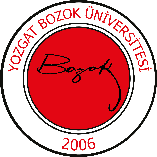 T.C.YOZGAT BOZOK ÜNİVERSİTESİSAĞLIK HİZMETLERİ MESLEK YÜKSEKOKULUSAĞLIK BAKIM HİZMETLERİ BÖLÜMÜYAŞLI BAKIMI UZAKTAN ÖĞRETİM PROGRAMIDERS ÖĞRETİM PLANIT.C.YOZGAT BOZOK ÜNİVERSİTESİSAĞLIK HİZMETLERİ MESLEK YÜKSEKOKULUSAĞLIK BAKIM HİZMETLERİ BÖLÜMÜYAŞLI BAKIMI UZAKTAN ÖĞRETİM PROGRAMIDERS ÖĞRETİM PLANIT.C.YOZGAT BOZOK ÜNİVERSİTESİSAĞLIK HİZMETLERİ MESLEK YÜKSEKOKULUSAĞLIK BAKIM HİZMETLERİ BÖLÜMÜYAŞLI BAKIMI UZAKTAN ÖĞRETİM PROGRAMIDERS ÖĞRETİM PLANIT.C.YOZGAT BOZOK ÜNİVERSİTESİSAĞLIK HİZMETLERİ MESLEK YÜKSEKOKULUSAĞLIK BAKIM HİZMETLERİ BÖLÜMÜYAŞLI BAKIMI UZAKTAN ÖĞRETİM PROGRAMIDERS ÖĞRETİM PLANIT.C.YOZGAT BOZOK ÜNİVERSİTESİSAĞLIK HİZMETLERİ MESLEK YÜKSEKOKULUSAĞLIK BAKIM HİZMETLERİ BÖLÜMÜYAŞLI BAKIMI UZAKTAN ÖĞRETİM PROGRAMIDERS ÖĞRETİM PLANIT.C.YOZGAT BOZOK ÜNİVERSİTESİSAĞLIK HİZMETLERİ MESLEK YÜKSEKOKULUSAĞLIK BAKIM HİZMETLERİ BÖLÜMÜYAŞLI BAKIMI UZAKTAN ÖĞRETİM PROGRAMIDERS ÖĞRETİM PLANIT.C.YOZGAT BOZOK ÜNİVERSİTESİSAĞLIK HİZMETLERİ MESLEK YÜKSEKOKULUSAĞLIK BAKIM HİZMETLERİ BÖLÜMÜYAŞLI BAKIMI UZAKTAN ÖĞRETİM PROGRAMIDERS ÖĞRETİM PLANIT.C.YOZGAT BOZOK ÜNİVERSİTESİSAĞLIK HİZMETLERİ MESLEK YÜKSEKOKULUSAĞLIK BAKIM HİZMETLERİ BÖLÜMÜYAŞLI BAKIMI UZAKTAN ÖĞRETİM PROGRAMIDERS ÖĞRETİM PLANIT.C.YOZGAT BOZOK ÜNİVERSİTESİSAĞLIK HİZMETLERİ MESLEK YÜKSEKOKULUSAĞLIK BAKIM HİZMETLERİ BÖLÜMÜYAŞLI BAKIMI UZAKTAN ÖĞRETİM PROGRAMIDERS ÖĞRETİM PLANIT.C.YOZGAT BOZOK ÜNİVERSİTESİSAĞLIK HİZMETLERİ MESLEK YÜKSEKOKULUSAĞLIK BAKIM HİZMETLERİ BÖLÜMÜYAŞLI BAKIMI UZAKTAN ÖĞRETİM PROGRAMIDERS ÖĞRETİM PLANIT.C.YOZGAT BOZOK ÜNİVERSİTESİSAĞLIK HİZMETLERİ MESLEK YÜKSEKOKULUSAĞLIK BAKIM HİZMETLERİ BÖLÜMÜYAŞLI BAKIMI UZAKTAN ÖĞRETİM PROGRAMIDERS ÖĞRETİM PLANIT.C.YOZGAT BOZOK ÜNİVERSİTESİSAĞLIK HİZMETLERİ MESLEK YÜKSEKOKULUSAĞLIK BAKIM HİZMETLERİ BÖLÜMÜYAŞLI BAKIMI UZAKTAN ÖĞRETİM PROGRAMIDERS ÖĞRETİM PLANIT.C.YOZGAT BOZOK ÜNİVERSİTESİSAĞLIK HİZMETLERİ MESLEK YÜKSEKOKULUSAĞLIK BAKIM HİZMETLERİ BÖLÜMÜYAŞLI BAKIMI UZAKTAN ÖĞRETİM PROGRAMIDERS ÖĞRETİM PLANIT.C.YOZGAT BOZOK ÜNİVERSİTESİSAĞLIK HİZMETLERİ MESLEK YÜKSEKOKULUSAĞLIK BAKIM HİZMETLERİ BÖLÜMÜYAŞLI BAKIMI UZAKTAN ÖĞRETİM PROGRAMIDERS ÖĞRETİM PLANIT.C.YOZGAT BOZOK ÜNİVERSİTESİSAĞLIK HİZMETLERİ MESLEK YÜKSEKOKULUSAĞLIK BAKIM HİZMETLERİ BÖLÜMÜYAŞLI BAKIMI UZAKTAN ÖĞRETİM PROGRAMIDERS ÖĞRETİM PLANIT.C.YOZGAT BOZOK ÜNİVERSİTESİSAĞLIK HİZMETLERİ MESLEK YÜKSEKOKULUSAĞLIK BAKIM HİZMETLERİ BÖLÜMÜYAŞLI BAKIMI UZAKTAN ÖĞRETİM PROGRAMIDERS ÖĞRETİM PLANIT.C.YOZGAT BOZOK ÜNİVERSİTESİSAĞLIK HİZMETLERİ MESLEK YÜKSEKOKULUSAĞLIK BAKIM HİZMETLERİ BÖLÜMÜYAŞLI BAKIMI UZAKTAN ÖĞRETİM PROGRAMIDERS ÖĞRETİM PLANIT.C.YOZGAT BOZOK ÜNİVERSİTESİSAĞLIK HİZMETLERİ MESLEK YÜKSEKOKULUSAĞLIK BAKIM HİZMETLERİ BÖLÜMÜYAŞLI BAKIMI UZAKTAN ÖĞRETİM PROGRAMIDERS ÖĞRETİM PLANIT.C.YOZGAT BOZOK ÜNİVERSİTESİSAĞLIK HİZMETLERİ MESLEK YÜKSEKOKULUSAĞLIK BAKIM HİZMETLERİ BÖLÜMÜYAŞLI BAKIMI UZAKTAN ÖĞRETİM PROGRAMIDERS ÖĞRETİM PLANIDersin KoduDersin KoduDersin AdıDersin AdıDersin AdıYarıyılDersin Türü (Z/S)Dersin Türü (Z/S)T+U+L(Saat/Hafta)T+U+L(Saat/Hafta)T+U+L(Saat/Hafta)KrediKrediAKTSAKTSAKTSAKTSEğitim DiliEğitim DiliYBP303YBP303ANATOMİANATOMİANATOMİ1ZZ2+0+02+0+02+0+0224444TürkçeTürkçeDERS BİLGİLERİDERS BİLGİLERİDERS BİLGİLERİDERS BİLGİLERİDERS BİLGİLERİDERS BİLGİLERİDERS BİLGİLERİDERS BİLGİLERİDERS BİLGİLERİDERS BİLGİLERİDERS BİLGİLERİDERS BİLGİLERİDERS BİLGİLERİDERS BİLGİLERİDERS BİLGİLERİDERS BİLGİLERİDERS BİLGİLERİDERS BİLGİLERİDERS BİLGİLERİDersin Katalog Tanımı (İçeriği)Dersin Katalog Tanımı (İçeriği)Dersin Katalog Tanımı (İçeriği)Dersin Katalog Tanımı (İçeriği)Anatominin genel dili olan Latincenin temel anatomik yapılardaki karşılığının öğretilmesini takiben, insan vücudunu oluşturan organların yerlerini, komşuluklarını, damar ve sinirlerini ve birbirleri ile ilişkilerini maketler üzerinde anlatmak ve öğretmekAnatominin genel dili olan Latincenin temel anatomik yapılardaki karşılığının öğretilmesini takiben, insan vücudunu oluşturan organların yerlerini, komşuluklarını, damar ve sinirlerini ve birbirleri ile ilişkilerini maketler üzerinde anlatmak ve öğretmekAnatominin genel dili olan Latincenin temel anatomik yapılardaki karşılığının öğretilmesini takiben, insan vücudunu oluşturan organların yerlerini, komşuluklarını, damar ve sinirlerini ve birbirleri ile ilişkilerini maketler üzerinde anlatmak ve öğretmekAnatominin genel dili olan Latincenin temel anatomik yapılardaki karşılığının öğretilmesini takiben, insan vücudunu oluşturan organların yerlerini, komşuluklarını, damar ve sinirlerini ve birbirleri ile ilişkilerini maketler üzerinde anlatmak ve öğretmekAnatominin genel dili olan Latincenin temel anatomik yapılardaki karşılığının öğretilmesini takiben, insan vücudunu oluşturan organların yerlerini, komşuluklarını, damar ve sinirlerini ve birbirleri ile ilişkilerini maketler üzerinde anlatmak ve öğretmekAnatominin genel dili olan Latincenin temel anatomik yapılardaki karşılığının öğretilmesini takiben, insan vücudunu oluşturan organların yerlerini, komşuluklarını, damar ve sinirlerini ve birbirleri ile ilişkilerini maketler üzerinde anlatmak ve öğretmekAnatominin genel dili olan Latincenin temel anatomik yapılardaki karşılığının öğretilmesini takiben, insan vücudunu oluşturan organların yerlerini, komşuluklarını, damar ve sinirlerini ve birbirleri ile ilişkilerini maketler üzerinde anlatmak ve öğretmekAnatominin genel dili olan Latincenin temel anatomik yapılardaki karşılığının öğretilmesini takiben, insan vücudunu oluşturan organların yerlerini, komşuluklarını, damar ve sinirlerini ve birbirleri ile ilişkilerini maketler üzerinde anlatmak ve öğretmekAnatominin genel dili olan Latincenin temel anatomik yapılardaki karşılığının öğretilmesini takiben, insan vücudunu oluşturan organların yerlerini, komşuluklarını, damar ve sinirlerini ve birbirleri ile ilişkilerini maketler üzerinde anlatmak ve öğretmekAnatominin genel dili olan Latincenin temel anatomik yapılardaki karşılığının öğretilmesini takiben, insan vücudunu oluşturan organların yerlerini, komşuluklarını, damar ve sinirlerini ve birbirleri ile ilişkilerini maketler üzerinde anlatmak ve öğretmekAnatominin genel dili olan Latincenin temel anatomik yapılardaki karşılığının öğretilmesini takiben, insan vücudunu oluşturan organların yerlerini, komşuluklarını, damar ve sinirlerini ve birbirleri ile ilişkilerini maketler üzerinde anlatmak ve öğretmekAnatominin genel dili olan Latincenin temel anatomik yapılardaki karşılığının öğretilmesini takiben, insan vücudunu oluşturan organların yerlerini, komşuluklarını, damar ve sinirlerini ve birbirleri ile ilişkilerini maketler üzerinde anlatmak ve öğretmekAnatominin genel dili olan Latincenin temel anatomik yapılardaki karşılığının öğretilmesini takiben, insan vücudunu oluşturan organların yerlerini, komşuluklarını, damar ve sinirlerini ve birbirleri ile ilişkilerini maketler üzerinde anlatmak ve öğretmekAnatominin genel dili olan Latincenin temel anatomik yapılardaki karşılığının öğretilmesini takiben, insan vücudunu oluşturan organların yerlerini, komşuluklarını, damar ve sinirlerini ve birbirleri ile ilişkilerini maketler üzerinde anlatmak ve öğretmekAnatominin genel dili olan Latincenin temel anatomik yapılardaki karşılığının öğretilmesini takiben, insan vücudunu oluşturan organların yerlerini, komşuluklarını, damar ve sinirlerini ve birbirleri ile ilişkilerini maketler üzerinde anlatmak ve öğretmekDersin AmacıDersin AmacıDersin AmacıDersin Amacıİnsan anatomisi konusunda bilgi ve beceri sahibi olmasıİnsan anatomisi konusunda bilgi ve beceri sahibi olmasıİnsan anatomisi konusunda bilgi ve beceri sahibi olmasıİnsan anatomisi konusunda bilgi ve beceri sahibi olmasıİnsan anatomisi konusunda bilgi ve beceri sahibi olmasıİnsan anatomisi konusunda bilgi ve beceri sahibi olmasıİnsan anatomisi konusunda bilgi ve beceri sahibi olmasıİnsan anatomisi konusunda bilgi ve beceri sahibi olmasıİnsan anatomisi konusunda bilgi ve beceri sahibi olmasıİnsan anatomisi konusunda bilgi ve beceri sahibi olmasıİnsan anatomisi konusunda bilgi ve beceri sahibi olmasıİnsan anatomisi konusunda bilgi ve beceri sahibi olmasıİnsan anatomisi konusunda bilgi ve beceri sahibi olmasıİnsan anatomisi konusunda bilgi ve beceri sahibi olmasıİnsan anatomisi konusunda bilgi ve beceri sahibi olmasıDersin SeviyesiDersin SeviyesiDersin SeviyesiDersin SeviyesiÖn LisansÖn LisansÖn LisansÖn LisansÖn LisansÖn LisansÖn LisansÖn LisansÖn LisansÖn LisansÖn LisansÖn LisansÖn LisansÖn LisansÖn LisansÖğretim YöntemiÖğretim YöntemiÖğretim YöntemiÖğretim Yöntemi(  ) Örgün       ( X  ) Uzaktan(  ) Örgün       ( X  ) Uzaktan(  ) Örgün       ( X  ) Uzaktan(  ) Örgün       ( X  ) Uzaktan(  ) Örgün       ( X  ) Uzaktan(  ) Örgün       ( X  ) Uzaktan(  ) Örgün       ( X  ) Uzaktan(  ) Örgün       ( X  ) Uzaktan(  ) Örgün       ( X  ) Uzaktan(  ) Örgün       ( X  ) Uzaktan(  ) Örgün       ( X  ) Uzaktan(  ) Örgün       ( X  ) Uzaktan(  ) Örgün       ( X  ) Uzaktan(  ) Örgün       ( X  ) Uzaktan(  ) Örgün       ( X  ) UzaktanDersi Yürüten Öğretim ElemanlarıDersi Yürüten Öğretim ElemanlarıDersi Yürüten Öğretim ElemanlarıDersi Yürüten Öğretim ElemanlarıYaşlı bakımı programı öğretim elemanlarıYaşlı bakımı programı öğretim elemanlarıYaşlı bakımı programı öğretim elemanlarıYaşlı bakımı programı öğretim elemanlarıYaşlı bakımı programı öğretim elemanlarıYaşlı bakımı programı öğretim elemanlarıYaşlı bakımı programı öğretim elemanlarıYaşlı bakımı programı öğretim elemanlarıYaşlı bakımı programı öğretim elemanlarıYaşlı bakımı programı öğretim elemanlarıYaşlı bakımı programı öğretim elemanlarıYaşlı bakımı programı öğretim elemanlarıYaşlı bakımı programı öğretim elemanlarıYaşlı bakımı programı öğretim elemanlarıYaşlı bakımı programı öğretim elemanlarıDersin Ön Koşulu Ders(ler)iDersin Ön Koşulu Ders(ler)iDersin Ön Koşulu Ders(ler)iDersin Ön Koşulu Ders(ler)i---------------KaynaklarKaynaklarKaynaklarKaynaklarİnsan Anatomisi (Akademi Yayınları), Anatomi Atlasıİnsan Anatomisi (Akademi Yayınları), Anatomi Atlasıİnsan Anatomisi (Akademi Yayınları), Anatomi Atlasıİnsan Anatomisi (Akademi Yayınları), Anatomi Atlasıİnsan Anatomisi (Akademi Yayınları), Anatomi Atlasıİnsan Anatomisi (Akademi Yayınları), Anatomi Atlasıİnsan Anatomisi (Akademi Yayınları), Anatomi Atlasıİnsan Anatomisi (Akademi Yayınları), Anatomi Atlasıİnsan Anatomisi (Akademi Yayınları), Anatomi Atlasıİnsan Anatomisi (Akademi Yayınları), Anatomi Atlasıİnsan Anatomisi (Akademi Yayınları), Anatomi Atlasıİnsan Anatomisi (Akademi Yayınları), Anatomi Atlasıİnsan Anatomisi (Akademi Yayınları), Anatomi Atlasıİnsan Anatomisi (Akademi Yayınları), Anatomi Atlasıİnsan Anatomisi (Akademi Yayınları), Anatomi AtlasıDersin Öğrenim ÇıktılarıDersin Öğrenim ÇıktılarıDersin Öğrenim ÇıktılarıDersin Öğrenim ÇıktılarıAnatominin tanımını, genel bölümlerini ve temel Latince kavramları tanımlar, Hücrenin iç yapısını ve iskelet sistemini tanımlar, İnsan vücudunun iskelet sistemini kavrar, İnsan vücudunun eklemlerini, çeşitlerini, çalışmalarını tanımlar,İnsan vücudunun sistemlerini öğrenir, (Dolaşım, solunum, sindirim, sinir, endokrin)Anatominin tanımını, genel bölümlerini ve temel Latince kavramları tanımlar, Hücrenin iç yapısını ve iskelet sistemini tanımlar, İnsan vücudunun iskelet sistemini kavrar, İnsan vücudunun eklemlerini, çeşitlerini, çalışmalarını tanımlar,İnsan vücudunun sistemlerini öğrenir, (Dolaşım, solunum, sindirim, sinir, endokrin)Anatominin tanımını, genel bölümlerini ve temel Latince kavramları tanımlar, Hücrenin iç yapısını ve iskelet sistemini tanımlar, İnsan vücudunun iskelet sistemini kavrar, İnsan vücudunun eklemlerini, çeşitlerini, çalışmalarını tanımlar,İnsan vücudunun sistemlerini öğrenir, (Dolaşım, solunum, sindirim, sinir, endokrin)Anatominin tanımını, genel bölümlerini ve temel Latince kavramları tanımlar, Hücrenin iç yapısını ve iskelet sistemini tanımlar, İnsan vücudunun iskelet sistemini kavrar, İnsan vücudunun eklemlerini, çeşitlerini, çalışmalarını tanımlar,İnsan vücudunun sistemlerini öğrenir, (Dolaşım, solunum, sindirim, sinir, endokrin)Anatominin tanımını, genel bölümlerini ve temel Latince kavramları tanımlar, Hücrenin iç yapısını ve iskelet sistemini tanımlar, İnsan vücudunun iskelet sistemini kavrar, İnsan vücudunun eklemlerini, çeşitlerini, çalışmalarını tanımlar,İnsan vücudunun sistemlerini öğrenir, (Dolaşım, solunum, sindirim, sinir, endokrin)Anatominin tanımını, genel bölümlerini ve temel Latince kavramları tanımlar, Hücrenin iç yapısını ve iskelet sistemini tanımlar, İnsan vücudunun iskelet sistemini kavrar, İnsan vücudunun eklemlerini, çeşitlerini, çalışmalarını tanımlar,İnsan vücudunun sistemlerini öğrenir, (Dolaşım, solunum, sindirim, sinir, endokrin)Anatominin tanımını, genel bölümlerini ve temel Latince kavramları tanımlar, Hücrenin iç yapısını ve iskelet sistemini tanımlar, İnsan vücudunun iskelet sistemini kavrar, İnsan vücudunun eklemlerini, çeşitlerini, çalışmalarını tanımlar,İnsan vücudunun sistemlerini öğrenir, (Dolaşım, solunum, sindirim, sinir, endokrin)Anatominin tanımını, genel bölümlerini ve temel Latince kavramları tanımlar, Hücrenin iç yapısını ve iskelet sistemini tanımlar, İnsan vücudunun iskelet sistemini kavrar, İnsan vücudunun eklemlerini, çeşitlerini, çalışmalarını tanımlar,İnsan vücudunun sistemlerini öğrenir, (Dolaşım, solunum, sindirim, sinir, endokrin)Anatominin tanımını, genel bölümlerini ve temel Latince kavramları tanımlar, Hücrenin iç yapısını ve iskelet sistemini tanımlar, İnsan vücudunun iskelet sistemini kavrar, İnsan vücudunun eklemlerini, çeşitlerini, çalışmalarını tanımlar,İnsan vücudunun sistemlerini öğrenir, (Dolaşım, solunum, sindirim, sinir, endokrin)Anatominin tanımını, genel bölümlerini ve temel Latince kavramları tanımlar, Hücrenin iç yapısını ve iskelet sistemini tanımlar, İnsan vücudunun iskelet sistemini kavrar, İnsan vücudunun eklemlerini, çeşitlerini, çalışmalarını tanımlar,İnsan vücudunun sistemlerini öğrenir, (Dolaşım, solunum, sindirim, sinir, endokrin)Anatominin tanımını, genel bölümlerini ve temel Latince kavramları tanımlar, Hücrenin iç yapısını ve iskelet sistemini tanımlar, İnsan vücudunun iskelet sistemini kavrar, İnsan vücudunun eklemlerini, çeşitlerini, çalışmalarını tanımlar,İnsan vücudunun sistemlerini öğrenir, (Dolaşım, solunum, sindirim, sinir, endokrin)Anatominin tanımını, genel bölümlerini ve temel Latince kavramları tanımlar, Hücrenin iç yapısını ve iskelet sistemini tanımlar, İnsan vücudunun iskelet sistemini kavrar, İnsan vücudunun eklemlerini, çeşitlerini, çalışmalarını tanımlar,İnsan vücudunun sistemlerini öğrenir, (Dolaşım, solunum, sindirim, sinir, endokrin)Anatominin tanımını, genel bölümlerini ve temel Latince kavramları tanımlar, Hücrenin iç yapısını ve iskelet sistemini tanımlar, İnsan vücudunun iskelet sistemini kavrar, İnsan vücudunun eklemlerini, çeşitlerini, çalışmalarını tanımlar,İnsan vücudunun sistemlerini öğrenir, (Dolaşım, solunum, sindirim, sinir, endokrin)Anatominin tanımını, genel bölümlerini ve temel Latince kavramları tanımlar, Hücrenin iç yapısını ve iskelet sistemini tanımlar, İnsan vücudunun iskelet sistemini kavrar, İnsan vücudunun eklemlerini, çeşitlerini, çalışmalarını tanımlar,İnsan vücudunun sistemlerini öğrenir, (Dolaşım, solunum, sindirim, sinir, endokrin)Anatominin tanımını, genel bölümlerini ve temel Latince kavramları tanımlar, Hücrenin iç yapısını ve iskelet sistemini tanımlar, İnsan vücudunun iskelet sistemini kavrar, İnsan vücudunun eklemlerini, çeşitlerini, çalışmalarını tanımlar,İnsan vücudunun sistemlerini öğrenir, (Dolaşım, solunum, sindirim, sinir, endokrin)DERS İÇERİĞİDERS İÇERİĞİDERS İÇERİĞİDERS İÇERİĞİDERS İÇERİĞİDERS İÇERİĞİDERS İÇERİĞİDERS İÇERİĞİDERS İÇERİĞİDERS İÇERİĞİDERS İÇERİĞİDERS İÇERİĞİDERS İÇERİĞİDERS İÇERİĞİDERS İÇERİĞİDERS İÇERİĞİDERS İÇERİĞİDERS İÇERİĞİDERS İÇERİĞİ1.Hafta1.Hafta1.HaftaAnatominin tanımı,genel bölümler,temel Latince kavramlar Anatominin tanımı,genel bölümler,temel Latince kavramlar Anatominin tanımı,genel bölümler,temel Latince kavramlar Anatominin tanımı,genel bölümler,temel Latince kavramlar Anatominin tanımı,genel bölümler,temel Latince kavramlar Anatominin tanımı,genel bölümler,temel Latince kavramlar Anatominin tanımı,genel bölümler,temel Latince kavramlar Anatominin tanımı,genel bölümler,temel Latince kavramlar Anatominin tanımı,genel bölümler,temel Latince kavramlar Anatominin tanımı,genel bölümler,temel Latince kavramlar Anatominin tanımı,genel bölümler,temel Latince kavramlar Anatominin tanımı,genel bölümler,temel Latince kavramlar Anatominin tanımı,genel bölümler,temel Latince kavramlar Anatominin tanımı,genel bölümler,temel Latince kavramlar Anatominin tanımı,genel bölümler,temel Latince kavramlar Anatominin tanımı,genel bölümler,temel Latince kavramlar 2.Hafta2.Hafta2.HaftaAnatomik terimlere devam ve hücrenin yapısı ,organelleriAnatomik terimlere devam ve hücrenin yapısı ,organelleriAnatomik terimlere devam ve hücrenin yapısı ,organelleriAnatomik terimlere devam ve hücrenin yapısı ,organelleriAnatomik terimlere devam ve hücrenin yapısı ,organelleriAnatomik terimlere devam ve hücrenin yapısı ,organelleriAnatomik terimlere devam ve hücrenin yapısı ,organelleriAnatomik terimlere devam ve hücrenin yapısı ,organelleriAnatomik terimlere devam ve hücrenin yapısı ,organelleriAnatomik terimlere devam ve hücrenin yapısı ,organelleriAnatomik terimlere devam ve hücrenin yapısı ,organelleriAnatomik terimlere devam ve hücrenin yapısı ,organelleriAnatomik terimlere devam ve hücrenin yapısı ,organelleriAnatomik terimlere devam ve hücrenin yapısı ,organelleriAnatomik terimlere devam ve hücrenin yapısı ,organelleriAnatomik terimlere devam ve hücrenin yapısı ,organelleri3.Hafta3.Hafta3.Haftaİskelet sistemi anatomisiİskelet sistemi anatomisiİskelet sistemi anatomisiİskelet sistemi anatomisiİskelet sistemi anatomisiİskelet sistemi anatomisiİskelet sistemi anatomisiİskelet sistemi anatomisiİskelet sistemi anatomisiİskelet sistemi anatomisiİskelet sistemi anatomisiİskelet sistemi anatomisiİskelet sistemi anatomisiİskelet sistemi anatomisiİskelet sistemi anatomisiİskelet sistemi anatomisi4.Hafta4.Hafta4.HaftaEklemler ve kaslarEklemler ve kaslarEklemler ve kaslarEklemler ve kaslarEklemler ve kaslarEklemler ve kaslarEklemler ve kaslarEklemler ve kaslarEklemler ve kaslarEklemler ve kaslarEklemler ve kaslarEklemler ve kaslarEklemler ve kaslarEklemler ve kaslarEklemler ve kaslarEklemler ve kaslar5.Hafta5.Hafta5.HaftaDolaşım sistemi anatomisiDolaşım sistemi anatomisiDolaşım sistemi anatomisiDolaşım sistemi anatomisiDolaşım sistemi anatomisiDolaşım sistemi anatomisiDolaşım sistemi anatomisiDolaşım sistemi anatomisiDolaşım sistemi anatomisiDolaşım sistemi anatomisiDolaşım sistemi anatomisiDolaşım sistemi anatomisiDolaşım sistemi anatomisiDolaşım sistemi anatomisiDolaşım sistemi anatomisiDolaşım sistemi anatomisi6.Hafta6.Hafta6.HaftaSindirim sistemi anatomisi Sindirim sistemi anatomisi Sindirim sistemi anatomisi Sindirim sistemi anatomisi Sindirim sistemi anatomisi Sindirim sistemi anatomisi Sindirim sistemi anatomisi Sindirim sistemi anatomisi Sindirim sistemi anatomisi Sindirim sistemi anatomisi Sindirim sistemi anatomisi Sindirim sistemi anatomisi Sindirim sistemi anatomisi Sindirim sistemi anatomisi Sindirim sistemi anatomisi Sindirim sistemi anatomisi 7.Hafta7.Hafta7.HaftaSolunum sistemi anatomisi Solunum sistemi anatomisi Solunum sistemi anatomisi Solunum sistemi anatomisi Solunum sistemi anatomisi Solunum sistemi anatomisi Solunum sistemi anatomisi Solunum sistemi anatomisi Solunum sistemi anatomisi Solunum sistemi anatomisi Solunum sistemi anatomisi Solunum sistemi anatomisi Solunum sistemi anatomisi Solunum sistemi anatomisi Solunum sistemi anatomisi Solunum sistemi anatomisi 8.Hafta8.Hafta8.HaftaAra SınavAra SınavAra SınavAra SınavAra SınavAra SınavAra SınavAra SınavAra SınavAra SınavAra SınavAra SınavAra SınavAra SınavAra SınavAra Sınav9.Hafta9.Hafta9.HaftaBoşaltım sistemi anatomisi Boşaltım sistemi anatomisi Boşaltım sistemi anatomisi Boşaltım sistemi anatomisi Boşaltım sistemi anatomisi Boşaltım sistemi anatomisi Boşaltım sistemi anatomisi Boşaltım sistemi anatomisi Boşaltım sistemi anatomisi Boşaltım sistemi anatomisi Boşaltım sistemi anatomisi Boşaltım sistemi anatomisi Boşaltım sistemi anatomisi Boşaltım sistemi anatomisi Boşaltım sistemi anatomisi Boşaltım sistemi anatomisi 10.Hafta10.Hafta10.HaftaEndokrin  sistemi anatomisi Endokrin  sistemi anatomisi Endokrin  sistemi anatomisi Endokrin  sistemi anatomisi Endokrin  sistemi anatomisi Endokrin  sistemi anatomisi Endokrin  sistemi anatomisi Endokrin  sistemi anatomisi Endokrin  sistemi anatomisi Endokrin  sistemi anatomisi Endokrin  sistemi anatomisi Endokrin  sistemi anatomisi Endokrin  sistemi anatomisi Endokrin  sistemi anatomisi Endokrin  sistemi anatomisi Endokrin  sistemi anatomisi 11.Hafta11.Hafta11.HaftaEndokrin sistemi anatomisi Endokrin sistemi anatomisi Endokrin sistemi anatomisi Endokrin sistemi anatomisi Endokrin sistemi anatomisi Endokrin sistemi anatomisi Endokrin sistemi anatomisi Endokrin sistemi anatomisi Endokrin sistemi anatomisi Endokrin sistemi anatomisi Endokrin sistemi anatomisi Endokrin sistemi anatomisi Endokrin sistemi anatomisi Endokrin sistemi anatomisi Endokrin sistemi anatomisi Endokrin sistemi anatomisi 12.Hafta12.Hafta12.HaftaÜrogenital sistemi anatomisiÜrogenital sistemi anatomisiÜrogenital sistemi anatomisiÜrogenital sistemi anatomisiÜrogenital sistemi anatomisiÜrogenital sistemi anatomisiÜrogenital sistemi anatomisiÜrogenital sistemi anatomisiÜrogenital sistemi anatomisiÜrogenital sistemi anatomisiÜrogenital sistemi anatomisiÜrogenital sistemi anatomisiÜrogenital sistemi anatomisiÜrogenital sistemi anatomisiÜrogenital sistemi anatomisiÜrogenital sistemi anatomisi13.Hafta13.Hafta13.HaftaMerkezi ve periferik sinir sistemi anatomisiMerkezi ve periferik sinir sistemi anatomisiMerkezi ve periferik sinir sistemi anatomisiMerkezi ve periferik sinir sistemi anatomisiMerkezi ve periferik sinir sistemi anatomisiMerkezi ve periferik sinir sistemi anatomisiMerkezi ve periferik sinir sistemi anatomisiMerkezi ve periferik sinir sistemi anatomisiMerkezi ve periferik sinir sistemi anatomisiMerkezi ve periferik sinir sistemi anatomisiMerkezi ve periferik sinir sistemi anatomisiMerkezi ve periferik sinir sistemi anatomisiMerkezi ve periferik sinir sistemi anatomisiMerkezi ve periferik sinir sistemi anatomisiMerkezi ve periferik sinir sistemi anatomisiMerkezi ve periferik sinir sistemi anatomisi14.Hafta14.Hafta14.HaftaDuyu anatomisiDuyu anatomisiDuyu anatomisiDuyu anatomisiDuyu anatomisiDuyu anatomisiDuyu anatomisiDuyu anatomisiDuyu anatomisiDuyu anatomisiDuyu anatomisiDuyu anatomisiDuyu anatomisiDuyu anatomisiDuyu anatomisiDuyu anatomisi15. Hafta15. Hafta15. HaftaFinal SınavıFinal SınavıFinal SınavıFinal SınavıFinal SınavıFinal SınavıFinal SınavıFinal SınavıFinal SınavıFinal SınavıFinal SınavıFinal SınavıFinal SınavıFinal SınavıFinal SınavıFinal SınavıDEĞERLENDİRME ÖLÇÜTLERİDEĞERLENDİRME ÖLÇÜTLERİDEĞERLENDİRME ÖLÇÜTLERİDEĞERLENDİRME ÖLÇÜTLERİDEĞERLENDİRME ÖLÇÜTLERİDEĞERLENDİRME ÖLÇÜTLERİDEĞERLENDİRME ÖLÇÜTLERİDEĞERLENDİRME ÖLÇÜTLERİDEĞERLENDİRME ÖLÇÜTLERİDEĞERLENDİRME ÖLÇÜTLERİDEĞERLENDİRME ÖLÇÜTLERİDEĞERLENDİRME ÖLÇÜTLERİDEĞERLENDİRME ÖLÇÜTLERİDEĞERLENDİRME ÖLÇÜTLERİDEĞERLENDİRME ÖLÇÜTLERİDEĞERLENDİRME ÖLÇÜTLERİDEĞERLENDİRME ÖLÇÜTLERİDEĞERLENDİRME ÖLÇÜTLERİDEĞERLENDİRME ÖLÇÜTLERİDönem İçi Çalışma EtkinlikleriDönem İçi Çalışma EtkinlikleriDönem İçi Çalışma EtkinlikleriDönem İçi Çalışma EtkinlikleriDönem İçi Çalışma EtkinlikleriDönem İçi Çalışma EtkinlikleriDönem İçi Çalışma EtkinlikleriSayısıSayısıSayısıKatkısıKatkısıKatkısıKatkısıKatkısıKatkısıKatkısıKatkısıKatkısıAra SınavAra SınavAra SınavAra SınavAra SınavAra SınavAra Sınav111%40%40%40%40%40%40%40%40%40ÖdevÖdevÖdevÖdevÖdevÖdevÖdevUygulamaUygulamaUygulamaUygulamaUygulamaUygulamaUygulamaForum Forum Forum Forum Forum Forum Forum Kısa sınavKısa sınavKısa sınavKısa sınavKısa sınavKısa sınavKısa sınavDönemiçi Çalışmaların Yarıyıl Başarıya Oranı (%)Dönemiçi Çalışmaların Yarıyıl Başarıya Oranı (%)Dönemiçi Çalışmaların Yarıyıl Başarıya Oranı (%)Dönemiçi Çalışmaların Yarıyıl Başarıya Oranı (%)Dönemiçi Çalışmaların Yarıyıl Başarıya Oranı (%)Dönemiçi Çalışmaların Yarıyıl Başarıya Oranı (%)Dönemiçi Çalışmaların Yarıyıl Başarıya Oranı (%)%40%40%40%40%40%40%40%40%40Finalin Başarıya Oranı (%)Finalin Başarıya Oranı (%)Finalin Başarıya Oranı (%)Finalin Başarıya Oranı (%)Finalin Başarıya Oranı (%)Finalin Başarıya Oranı (%)Finalin Başarıya Oranı (%)111%60%60%60%60%60%60%60%60%60ToplamToplamToplamToplamToplamToplamToplam222%100%100%100%100%100%100%100%100%100DERS İŞ YÜKÜ TABLOSUDERS İŞ YÜKÜ TABLOSUDERS İŞ YÜKÜ TABLOSUDERS İŞ YÜKÜ TABLOSUDERS İŞ YÜKÜ TABLOSUDERS İŞ YÜKÜ TABLOSUDERS İŞ YÜKÜ TABLOSUDERS İŞ YÜKÜ TABLOSUDERS İŞ YÜKÜ TABLOSUDERS İŞ YÜKÜ TABLOSUDERS İŞ YÜKÜ TABLOSUDERS İŞ YÜKÜ TABLOSUDERS İŞ YÜKÜ TABLOSUDERS İŞ YÜKÜ TABLOSUDERS İŞ YÜKÜ TABLOSUDERS İŞ YÜKÜ TABLOSUDERS İŞ YÜKÜ TABLOSUDERS İŞ YÜKÜ TABLOSUDERS İŞ YÜKÜ TABLOSUEtkinlikEtkinlikEtkinlikEtkinlikToplam Hafta SayısıToplam Hafta SayısıToplam Hafta SayısıToplam Hafta SayısıToplam Hafta SayısıSüre (Haftalık Saat)Süre (Haftalık Saat)Süre (Haftalık Saat)Süre (Haftalık Saat)Süre (Haftalık Saat)Toplam İş YüküToplam İş YüküToplam İş YüküToplam İş YüküToplam İş YüküAra Sınav Ara Sınav Ara Sınav Ara Sınav 111111111111111Final Sınavı Final Sınavı Final Sınavı Final Sınavı 111111111111111UygulamaUygulamaUygulamaUygulama333332222266666Gözlem Gözlem Gözlem Gözlem 444442222288888Bireysel Çalışma Bireysel Çalışma Bireysel Çalışma Bireysel Çalışma 7777710101010107070707070Ara Sınav İçin Bireysel Çalışma  Ara Sınav İçin Bireysel Çalışma  Ara Sınav İçin Bireysel Çalışma  Ara Sınav İçin Bireysel Çalışma  111118888888888Final Sınavı içiin Bireysel Çalışma Final Sınavı içiin Bireysel Çalışma Final Sınavı içiin Bireysel Çalışma Final Sınavı içiin Bireysel Çalışma 1111120202020202020202020Sözlü Sınav Sözlü Sınav Sözlü Sınav Sözlü Sınav 222223333366666DiğerDiğerDiğerDiğerToplam İş YüküToplam İş YüküToplam İş YüküToplam İş YüküToplam İş YüküToplam İş YüküToplam İş YüküToplam İş YüküToplam İş YüküToplam İş YüküToplam İş YüküToplam İş YüküToplam İş YüküToplam İş Yükü120120120120120Toplam İş Yükü / 30 (s)Toplam İş Yükü / 30 (s)Toplam İş Yükü / 30 (s)Toplam İş Yükü / 30 (s)Toplam İş Yükü / 30 (s)Toplam İş Yükü / 30 (s)Toplam İş Yükü / 30 (s)Toplam İş Yükü / 30 (s)Toplam İş Yükü / 30 (s)Toplam İş Yükü / 30 (s)Toplam İş Yükü / 30 (s)Toplam İş Yükü / 30 (s)Toplam İş Yükü / 30 (s)Toplam İş Yükü / 30 (s)120/30120/30120/30120/30120/30Dersim AKTS KredisiDersim AKTS KredisiDersim AKTS KredisiDersim AKTS KredisiDersim AKTS KredisiDersim AKTS KredisiDersim AKTS KredisiDersim AKTS KredisiDersim AKTS KredisiDersim AKTS KredisiDersim AKTS KredisiDersim AKTS KredisiDersim AKTS KredisiDersim AKTS Kredisi44444PROGRAM ÖĞRENME ÇIKTILARI KATKI DÜZEYLERİPROGRAM ÖĞRENME ÇIKTILARI KATKI DÜZEYLERİPROGRAM ÖĞRENME ÇIKTILARI KATKI DÜZEYLERİPROGRAM ÖĞRENME ÇIKTILARI KATKI DÜZEYLERİPROGRAM ÖĞRENME ÇIKTILARI KATKI DÜZEYLERİPROGRAM ÖĞRENME ÇIKTILARI KATKI DÜZEYLERİPROGRAM ÖĞRENME ÇIKTILARI KATKI DÜZEYLERİPROGRAM ÖĞRENME ÇIKTILARI KATKI DÜZEYLERİPROGRAM ÖĞRENME ÇIKTILARI KATKI DÜZEYLERİPROGRAM ÖĞRENME ÇIKTILARI KATKI DÜZEYLERİPROGRAM ÖĞRENME ÇIKTILARI KATKI DÜZEYLERİPROGRAM ÖĞRENME ÇIKTILARI KATKI DÜZEYLERİPROGRAM ÖĞRENME ÇIKTILARI KATKI DÜZEYLERİPROGRAM ÖĞRENME ÇIKTILARI KATKI DÜZEYLERİPROGRAM ÖĞRENME ÇIKTILARI KATKI DÜZEYLERİPROGRAM ÖĞRENME ÇIKTILARI KATKI DÜZEYLERİPROGRAM ÖĞRENME ÇIKTILARI KATKI DÜZEYLERİPROGRAM ÖĞRENME ÇIKTILARI KATKI DÜZEYLERİPROGRAM ÖĞRENME ÇIKTILARI KATKI DÜZEYLERİNoProgram Öğrenme ÇıktılarıProgram Öğrenme ÇıktılarıProgram Öğrenme ÇıktılarıProgram Öğrenme ÇıktılarıProgram Öğrenme ÇıktılarıProgram Öğrenme ÇıktılarıProgram Öğrenme ÇıktılarıProgram Öğrenme ÇıktılarıProgram Öğrenme ÇıktılarıProgram Öğrenme Çıktıları122234451 Yaşlı bakımı alanındaki güncel bilgileri içeren ders kitapları, uygulama araç-gereçleri ve diğer kaynaklarla desteklenen temel düzeydeki kuramsal ve uygulamalı bilgilere sahip olma. Yaşlı bakımı alanındaki güncel bilgileri içeren ders kitapları, uygulama araç-gereçleri ve diğer kaynaklarla desteklenen temel düzeydeki kuramsal ve uygulamalı bilgilere sahip olma. Yaşlı bakımı alanındaki güncel bilgileri içeren ders kitapları, uygulama araç-gereçleri ve diğer kaynaklarla desteklenen temel düzeydeki kuramsal ve uygulamalı bilgilere sahip olma. Yaşlı bakımı alanındaki güncel bilgileri içeren ders kitapları, uygulama araç-gereçleri ve diğer kaynaklarla desteklenen temel düzeydeki kuramsal ve uygulamalı bilgilere sahip olma. Yaşlı bakımı alanındaki güncel bilgileri içeren ders kitapları, uygulama araç-gereçleri ve diğer kaynaklarla desteklenen temel düzeydeki kuramsal ve uygulamalı bilgilere sahip olma. Yaşlı bakımı alanındaki güncel bilgileri içeren ders kitapları, uygulama araç-gereçleri ve diğer kaynaklarla desteklenen temel düzeydeki kuramsal ve uygulamalı bilgilere sahip olma. Yaşlı bakımı alanındaki güncel bilgileri içeren ders kitapları, uygulama araç-gereçleri ve diğer kaynaklarla desteklenen temel düzeydeki kuramsal ve uygulamalı bilgilere sahip olma. Yaşlı bakımı alanındaki güncel bilgileri içeren ders kitapları, uygulama araç-gereçleri ve diğer kaynaklarla desteklenen temel düzeydeki kuramsal ve uygulamalı bilgilere sahip olma. Yaşlı bakımı alanındaki güncel bilgileri içeren ders kitapları, uygulama araç-gereçleri ve diğer kaynaklarla desteklenen temel düzeydeki kuramsal ve uygulamalı bilgilere sahip olma. Yaşlı bakımı alanındaki güncel bilgileri içeren ders kitapları, uygulama araç-gereçleri ve diğer kaynaklarla desteklenen temel düzeydeki kuramsal ve uygulamalı bilgilere sahip olma.XX2Yaşlı bakımı alanında edindiği temel düzeydeki kuramsal ve uygulamalı bilgileri aynı alanda bir ileri eğitim düzeyinde veya aynı düzeydeki bir alanda kullanabilme becerileri kazanma.Yaşlı bakımı alanında edindiği temel düzeydeki kuramsal ve uygulamalı bilgileri aynı alanda bir ileri eğitim düzeyinde veya aynı düzeydeki bir alanda kullanabilme becerileri kazanma.Yaşlı bakımı alanında edindiği temel düzeydeki kuramsal ve uygulamalı bilgileri aynı alanda bir ileri eğitim düzeyinde veya aynı düzeydeki bir alanda kullanabilme becerileri kazanma.Yaşlı bakımı alanında edindiği temel düzeydeki kuramsal ve uygulamalı bilgileri aynı alanda bir ileri eğitim düzeyinde veya aynı düzeydeki bir alanda kullanabilme becerileri kazanma.Yaşlı bakımı alanında edindiği temel düzeydeki kuramsal ve uygulamalı bilgileri aynı alanda bir ileri eğitim düzeyinde veya aynı düzeydeki bir alanda kullanabilme becerileri kazanma.Yaşlı bakımı alanında edindiği temel düzeydeki kuramsal ve uygulamalı bilgileri aynı alanda bir ileri eğitim düzeyinde veya aynı düzeydeki bir alanda kullanabilme becerileri kazanma.Yaşlı bakımı alanında edindiği temel düzeydeki kuramsal ve uygulamalı bilgileri aynı alanda bir ileri eğitim düzeyinde veya aynı düzeydeki bir alanda kullanabilme becerileri kazanma.Yaşlı bakımı alanında edindiği temel düzeydeki kuramsal ve uygulamalı bilgileri aynı alanda bir ileri eğitim düzeyinde veya aynı düzeydeki bir alanda kullanabilme becerileri kazanma.Yaşlı bakımı alanında edindiği temel düzeydeki kuramsal ve uygulamalı bilgileri aynı alanda bir ileri eğitim düzeyinde veya aynı düzeydeki bir alanda kullanabilme becerileri kazanma.Yaşlı bakımı alanında edindiği temel düzeydeki kuramsal ve uygulamalı bilgileri aynı alanda bir ileri eğitim düzeyinde veya aynı düzeydeki bir alanda kullanabilme becerileri kazanma.X3İnsan vücudunu oluşturan hücre, doku, organ ve sistemlerin yapı ve fonksiyonlarını bilir ve bu sistemlerin birbirleriyle olan ilişkilerine ait temel bilimsel bilgileri mesleki uygulamalarında kullanır.İnsan vücudunu oluşturan hücre, doku, organ ve sistemlerin yapı ve fonksiyonlarını bilir ve bu sistemlerin birbirleriyle olan ilişkilerine ait temel bilimsel bilgileri mesleki uygulamalarında kullanır.İnsan vücudunu oluşturan hücre, doku, organ ve sistemlerin yapı ve fonksiyonlarını bilir ve bu sistemlerin birbirleriyle olan ilişkilerine ait temel bilimsel bilgileri mesleki uygulamalarında kullanır.İnsan vücudunu oluşturan hücre, doku, organ ve sistemlerin yapı ve fonksiyonlarını bilir ve bu sistemlerin birbirleriyle olan ilişkilerine ait temel bilimsel bilgileri mesleki uygulamalarında kullanır.İnsan vücudunu oluşturan hücre, doku, organ ve sistemlerin yapı ve fonksiyonlarını bilir ve bu sistemlerin birbirleriyle olan ilişkilerine ait temel bilimsel bilgileri mesleki uygulamalarında kullanır.İnsan vücudunu oluşturan hücre, doku, organ ve sistemlerin yapı ve fonksiyonlarını bilir ve bu sistemlerin birbirleriyle olan ilişkilerine ait temel bilimsel bilgileri mesleki uygulamalarında kullanır.İnsan vücudunu oluşturan hücre, doku, organ ve sistemlerin yapı ve fonksiyonlarını bilir ve bu sistemlerin birbirleriyle olan ilişkilerine ait temel bilimsel bilgileri mesleki uygulamalarında kullanır.İnsan vücudunu oluşturan hücre, doku, organ ve sistemlerin yapı ve fonksiyonlarını bilir ve bu sistemlerin birbirleriyle olan ilişkilerine ait temel bilimsel bilgileri mesleki uygulamalarında kullanır.İnsan vücudunu oluşturan hücre, doku, organ ve sistemlerin yapı ve fonksiyonlarını bilir ve bu sistemlerin birbirleriyle olan ilişkilerine ait temel bilimsel bilgileri mesleki uygulamalarında kullanır.İnsan vücudunu oluşturan hücre, doku, organ ve sistemlerin yapı ve fonksiyonlarını bilir ve bu sistemlerin birbirleriyle olan ilişkilerine ait temel bilimsel bilgileri mesleki uygulamalarında kullanır.X4Alanı ile ilgili uygulamalarda karşılaşılan ve öngörülemeyen karmaşık sorunları çözmek için ekip üyesi olarak sorumluluk alabilme.Alanı ile ilgili uygulamalarda karşılaşılan ve öngörülemeyen karmaşık sorunları çözmek için ekip üyesi olarak sorumluluk alabilme.Alanı ile ilgili uygulamalarda karşılaşılan ve öngörülemeyen karmaşık sorunları çözmek için ekip üyesi olarak sorumluluk alabilme.Alanı ile ilgili uygulamalarda karşılaşılan ve öngörülemeyen karmaşık sorunları çözmek için ekip üyesi olarak sorumluluk alabilme.Alanı ile ilgili uygulamalarda karşılaşılan ve öngörülemeyen karmaşık sorunları çözmek için ekip üyesi olarak sorumluluk alabilme.Alanı ile ilgili uygulamalarda karşılaşılan ve öngörülemeyen karmaşık sorunları çözmek için ekip üyesi olarak sorumluluk alabilme.Alanı ile ilgili uygulamalarda karşılaşılan ve öngörülemeyen karmaşık sorunları çözmek için ekip üyesi olarak sorumluluk alabilme.Alanı ile ilgili uygulamalarda karşılaşılan ve öngörülemeyen karmaşık sorunları çözmek için ekip üyesi olarak sorumluluk alabilme.Alanı ile ilgili uygulamalarda karşılaşılan ve öngörülemeyen karmaşık sorunları çözmek için ekip üyesi olarak sorumluluk alabilme.Alanı ile ilgili uygulamalarda karşılaşılan ve öngörülemeyen karmaşık sorunları çözmek için ekip üyesi olarak sorumluluk alabilme.5 Yaşlı bireyin sağlığını korur, geliştirir ve sağlıktan sapma durumlarında uygun girişimlerini planlar ve öğrendikleri doğrultusunda uygular. Yaşlı bireyin sağlığını korur, geliştirir ve sağlıktan sapma durumlarında uygun girişimlerini planlar ve öğrendikleri doğrultusunda uygular. Yaşlı bireyin sağlığını korur, geliştirir ve sağlıktan sapma durumlarında uygun girişimlerini planlar ve öğrendikleri doğrultusunda uygular. Yaşlı bireyin sağlığını korur, geliştirir ve sağlıktan sapma durumlarında uygun girişimlerini planlar ve öğrendikleri doğrultusunda uygular. Yaşlı bireyin sağlığını korur, geliştirir ve sağlıktan sapma durumlarında uygun girişimlerini planlar ve öğrendikleri doğrultusunda uygular. Yaşlı bireyin sağlığını korur, geliştirir ve sağlıktan sapma durumlarında uygun girişimlerini planlar ve öğrendikleri doğrultusunda uygular. Yaşlı bireyin sağlığını korur, geliştirir ve sağlıktan sapma durumlarında uygun girişimlerini planlar ve öğrendikleri doğrultusunda uygular. Yaşlı bireyin sağlığını korur, geliştirir ve sağlıktan sapma durumlarında uygun girişimlerini planlar ve öğrendikleri doğrultusunda uygular. Yaşlı bireyin sağlığını korur, geliştirir ve sağlıktan sapma durumlarında uygun girişimlerini planlar ve öğrendikleri doğrultusunda uygular. Yaşlı bireyin sağlığını korur, geliştirir ve sağlıktan sapma durumlarında uygun girişimlerini planlar ve öğrendikleri doğrultusunda uygular.X6Kişiler arası iletişim yöntem ve becerilerini kullanır.Kişiler arası iletişim yöntem ve becerilerini kullanır.Kişiler arası iletişim yöntem ve becerilerini kullanır.Kişiler arası iletişim yöntem ve becerilerini kullanır.Kişiler arası iletişim yöntem ve becerilerini kullanır.Kişiler arası iletişim yöntem ve becerilerini kullanır.Kişiler arası iletişim yöntem ve becerilerini kullanır.Kişiler arası iletişim yöntem ve becerilerini kullanır.Kişiler arası iletişim yöntem ve becerilerini kullanır.Kişiler arası iletişim yöntem ve becerilerini kullanır.7 Alanında edindiği temel düzeydeki bilgi ve becerileri eleştirel bir yaklaşımla değerlendirebilme, öğrenme gereksinimlerini belirleyebilme ve karşılayabilme Alanında edindiği temel düzeydeki bilgi ve becerileri eleştirel bir yaklaşımla değerlendirebilme, öğrenme gereksinimlerini belirleyebilme ve karşılayabilme Alanında edindiği temel düzeydeki bilgi ve becerileri eleştirel bir yaklaşımla değerlendirebilme, öğrenme gereksinimlerini belirleyebilme ve karşılayabilme Alanında edindiği temel düzeydeki bilgi ve becerileri eleştirel bir yaklaşımla değerlendirebilme, öğrenme gereksinimlerini belirleyebilme ve karşılayabilme Alanında edindiği temel düzeydeki bilgi ve becerileri eleştirel bir yaklaşımla değerlendirebilme, öğrenme gereksinimlerini belirleyebilme ve karşılayabilme Alanında edindiği temel düzeydeki bilgi ve becerileri eleştirel bir yaklaşımla değerlendirebilme, öğrenme gereksinimlerini belirleyebilme ve karşılayabilme Alanında edindiği temel düzeydeki bilgi ve becerileri eleştirel bir yaklaşımla değerlendirebilme, öğrenme gereksinimlerini belirleyebilme ve karşılayabilme Alanında edindiği temel düzeydeki bilgi ve becerileri eleştirel bir yaklaşımla değerlendirebilme, öğrenme gereksinimlerini belirleyebilme ve karşılayabilme Alanında edindiği temel düzeydeki bilgi ve becerileri eleştirel bir yaklaşımla değerlendirebilme, öğrenme gereksinimlerini belirleyebilme ve karşılayabilme Alanında edindiği temel düzeydeki bilgi ve becerileri eleştirel bir yaklaşımla değerlendirebilme, öğrenme gereksinimlerini belirleyebilme ve karşılayabilme8Sağlık ekibi içinde yeterli ve etkin biçimde rol alır.Sağlık ekibi içinde yeterli ve etkin biçimde rol alır.Sağlık ekibi içinde yeterli ve etkin biçimde rol alır.Sağlık ekibi içinde yeterli ve etkin biçimde rol alır.Sağlık ekibi içinde yeterli ve etkin biçimde rol alır.Sağlık ekibi içinde yeterli ve etkin biçimde rol alır.Sağlık ekibi içinde yeterli ve etkin biçimde rol alır.Sağlık ekibi içinde yeterli ve etkin biçimde rol alır.Sağlık ekibi içinde yeterli ve etkin biçimde rol alır.Sağlık ekibi içinde yeterli ve etkin biçimde rol alır.9 Bir yabancı dili kullanarak alanındaki bilgileri izleyebilme ve meslektaşları ile iletişim kurabilme Bir yabancı dili kullanarak alanındaki bilgileri izleyebilme ve meslektaşları ile iletişim kurabilme Bir yabancı dili kullanarak alanındaki bilgileri izleyebilme ve meslektaşları ile iletişim kurabilme Bir yabancı dili kullanarak alanındaki bilgileri izleyebilme ve meslektaşları ile iletişim kurabilme Bir yabancı dili kullanarak alanındaki bilgileri izleyebilme ve meslektaşları ile iletişim kurabilme Bir yabancı dili kullanarak alanındaki bilgileri izleyebilme ve meslektaşları ile iletişim kurabilme Bir yabancı dili kullanarak alanındaki bilgileri izleyebilme ve meslektaşları ile iletişim kurabilme Bir yabancı dili kullanarak alanındaki bilgileri izleyebilme ve meslektaşları ile iletişim kurabilme Bir yabancı dili kullanarak alanındaki bilgileri izleyebilme ve meslektaşları ile iletişim kurabilme Bir yabancı dili kullanarak alanındaki bilgileri izleyebilme ve meslektaşları ile iletişim kurabilme10Mesleğin gerektirdiği bilişim ve iletişim becerilerini kullanır.Mesleğin gerektirdiği bilişim ve iletişim becerilerini kullanır.Mesleğin gerektirdiği bilişim ve iletişim becerilerini kullanır.Mesleğin gerektirdiği bilişim ve iletişim becerilerini kullanır.Mesleğin gerektirdiği bilişim ve iletişim becerilerini kullanır.Mesleğin gerektirdiği bilişim ve iletişim becerilerini kullanır.Mesleğin gerektirdiği bilişim ve iletişim becerilerini kullanır.Mesleğin gerektirdiği bilişim ve iletişim becerilerini kullanır.Mesleğin gerektirdiği bilişim ve iletişim becerilerini kullanır.Mesleğin gerektirdiği bilişim ve iletişim becerilerini kullanır.11Yaşam boyu öğrenmeyi benimseyerek, mezuniyet sonrası kurum içi, yerel, ulusal ve uluslararası eğitimlere katılırYaşam boyu öğrenmeyi benimseyerek, mezuniyet sonrası kurum içi, yerel, ulusal ve uluslararası eğitimlere katılırYaşam boyu öğrenmeyi benimseyerek, mezuniyet sonrası kurum içi, yerel, ulusal ve uluslararası eğitimlere katılırYaşam boyu öğrenmeyi benimseyerek, mezuniyet sonrası kurum içi, yerel, ulusal ve uluslararası eğitimlere katılırYaşam boyu öğrenmeyi benimseyerek, mezuniyet sonrası kurum içi, yerel, ulusal ve uluslararası eğitimlere katılırYaşam boyu öğrenmeyi benimseyerek, mezuniyet sonrası kurum içi, yerel, ulusal ve uluslararası eğitimlere katılırYaşam boyu öğrenmeyi benimseyerek, mezuniyet sonrası kurum içi, yerel, ulusal ve uluslararası eğitimlere katılırYaşam boyu öğrenmeyi benimseyerek, mezuniyet sonrası kurum içi, yerel, ulusal ve uluslararası eğitimlere katılırYaşam boyu öğrenmeyi benimseyerek, mezuniyet sonrası kurum içi, yerel, ulusal ve uluslararası eğitimlere katılırYaşam boyu öğrenmeyi benimseyerek, mezuniyet sonrası kurum içi, yerel, ulusal ve uluslararası eğitimlere katılır12Yaşlı bakımı alanında edindiği temel düzeydeki teorik ve uygulamalı bilgileri aynı alanda bir ileri eğitim düzeyinde veya aynı düzeydeki bir alanda kullanabilme becerileri kazanmaYaşlı bakımı alanında edindiği temel düzeydeki teorik ve uygulamalı bilgileri aynı alanda bir ileri eğitim düzeyinde veya aynı düzeydeki bir alanda kullanabilme becerileri kazanmaYaşlı bakımı alanında edindiği temel düzeydeki teorik ve uygulamalı bilgileri aynı alanda bir ileri eğitim düzeyinde veya aynı düzeydeki bir alanda kullanabilme becerileri kazanmaYaşlı bakımı alanında edindiği temel düzeydeki teorik ve uygulamalı bilgileri aynı alanda bir ileri eğitim düzeyinde veya aynı düzeydeki bir alanda kullanabilme becerileri kazanmaYaşlı bakımı alanında edindiği temel düzeydeki teorik ve uygulamalı bilgileri aynı alanda bir ileri eğitim düzeyinde veya aynı düzeydeki bir alanda kullanabilme becerileri kazanmaYaşlı bakımı alanında edindiği temel düzeydeki teorik ve uygulamalı bilgileri aynı alanda bir ileri eğitim düzeyinde veya aynı düzeydeki bir alanda kullanabilme becerileri kazanmaYaşlı bakımı alanında edindiği temel düzeydeki teorik ve uygulamalı bilgileri aynı alanda bir ileri eğitim düzeyinde veya aynı düzeydeki bir alanda kullanabilme becerileri kazanmaYaşlı bakımı alanında edindiği temel düzeydeki teorik ve uygulamalı bilgileri aynı alanda bir ileri eğitim düzeyinde veya aynı düzeydeki bir alanda kullanabilme becerileri kazanmaYaşlı bakımı alanında edindiği temel düzeydeki teorik ve uygulamalı bilgileri aynı alanda bir ileri eğitim düzeyinde veya aynı düzeydeki bir alanda kullanabilme becerileri kazanmaYaşlı bakımı alanında edindiği temel düzeydeki teorik ve uygulamalı bilgileri aynı alanda bir ileri eğitim düzeyinde veya aynı düzeydeki bir alanda kullanabilme becerileri kazanma13Yaşlı bakımı alanında edindiği temel düzeydeki bilgi ve becerileri kullanarak verileri yorumlayabilme ve değerlendirebilme sorunları tanımlayabilme, analiz edebilme, kanıtlara dayalı çözüm önerileri geliştirebilmeYaşlı bakımı alanında edindiği temel düzeydeki bilgi ve becerileri kullanarak verileri yorumlayabilme ve değerlendirebilme sorunları tanımlayabilme, analiz edebilme, kanıtlara dayalı çözüm önerileri geliştirebilmeYaşlı bakımı alanında edindiği temel düzeydeki bilgi ve becerileri kullanarak verileri yorumlayabilme ve değerlendirebilme sorunları tanımlayabilme, analiz edebilme, kanıtlara dayalı çözüm önerileri geliştirebilmeYaşlı bakımı alanında edindiği temel düzeydeki bilgi ve becerileri kullanarak verileri yorumlayabilme ve değerlendirebilme sorunları tanımlayabilme, analiz edebilme, kanıtlara dayalı çözüm önerileri geliştirebilmeYaşlı bakımı alanında edindiği temel düzeydeki bilgi ve becerileri kullanarak verileri yorumlayabilme ve değerlendirebilme sorunları tanımlayabilme, analiz edebilme, kanıtlara dayalı çözüm önerileri geliştirebilmeYaşlı bakımı alanında edindiği temel düzeydeki bilgi ve becerileri kullanarak verileri yorumlayabilme ve değerlendirebilme sorunları tanımlayabilme, analiz edebilme, kanıtlara dayalı çözüm önerileri geliştirebilmeYaşlı bakımı alanında edindiği temel düzeydeki bilgi ve becerileri kullanarak verileri yorumlayabilme ve değerlendirebilme sorunları tanımlayabilme, analiz edebilme, kanıtlara dayalı çözüm önerileri geliştirebilmeYaşlı bakımı alanında edindiği temel düzeydeki bilgi ve becerileri kullanarak verileri yorumlayabilme ve değerlendirebilme sorunları tanımlayabilme, analiz edebilme, kanıtlara dayalı çözüm önerileri geliştirebilmeYaşlı bakımı alanında edindiği temel düzeydeki bilgi ve becerileri kullanarak verileri yorumlayabilme ve değerlendirebilme sorunları tanımlayabilme, analiz edebilme, kanıtlara dayalı çözüm önerileri geliştirebilmeYaşlı bakımı alanında edindiği temel düzeydeki bilgi ve becerileri kullanarak verileri yorumlayabilme ve değerlendirebilme sorunları tanımlayabilme, analiz edebilme, kanıtlara dayalı çözüm önerileri geliştirebilmeX14 Yaşlı bakımı ile ilgili temel düzeydeki bir çalışmayı bağımsız olarak yürütebilme Yaşlı bakımı ile ilgili temel düzeydeki bir çalışmayı bağımsız olarak yürütebilme Yaşlı bakımı ile ilgili temel düzeydeki bir çalışmayı bağımsız olarak yürütebilme Yaşlı bakımı ile ilgili temel düzeydeki bir çalışmayı bağımsız olarak yürütebilme Yaşlı bakımı ile ilgili temel düzeydeki bir çalışmayı bağımsız olarak yürütebilme Yaşlı bakımı ile ilgili temel düzeydeki bir çalışmayı bağımsız olarak yürütebilme Yaşlı bakımı ile ilgili temel düzeydeki bir çalışmayı bağımsız olarak yürütebilme Yaşlı bakımı ile ilgili temel düzeydeki bir çalışmayı bağımsız olarak yürütebilme Yaşlı bakımı ile ilgili temel düzeydeki bir çalışmayı bağımsız olarak yürütebilme Yaşlı bakımı ile ilgili temel düzeydeki bir çalışmayı bağımsız olarak yürütebilmeXXX15Yaşlı bakımı alanıyla ilgili uygulamalarda karşılaşılan ve ön görülemeyen karmaşık sorunları çözmek için ekip üyesi olarak sorumluluk alabilmeYaşlı bakımı alanıyla ilgili uygulamalarda karşılaşılan ve ön görülemeyen karmaşık sorunları çözmek için ekip üyesi olarak sorumluluk alabilmeYaşlı bakımı alanıyla ilgili uygulamalarda karşılaşılan ve ön görülemeyen karmaşık sorunları çözmek için ekip üyesi olarak sorumluluk alabilmeYaşlı bakımı alanıyla ilgili uygulamalarda karşılaşılan ve ön görülemeyen karmaşık sorunları çözmek için ekip üyesi olarak sorumluluk alabilmeYaşlı bakımı alanıyla ilgili uygulamalarda karşılaşılan ve ön görülemeyen karmaşık sorunları çözmek için ekip üyesi olarak sorumluluk alabilmeYaşlı bakımı alanıyla ilgili uygulamalarda karşılaşılan ve ön görülemeyen karmaşık sorunları çözmek için ekip üyesi olarak sorumluluk alabilmeYaşlı bakımı alanıyla ilgili uygulamalarda karşılaşılan ve ön görülemeyen karmaşık sorunları çözmek için ekip üyesi olarak sorumluluk alabilmeYaşlı bakımı alanıyla ilgili uygulamalarda karşılaşılan ve ön görülemeyen karmaşık sorunları çözmek için ekip üyesi olarak sorumluluk alabilmeYaşlı bakımı alanıyla ilgili uygulamalarda karşılaşılan ve ön görülemeyen karmaşık sorunları çözmek için ekip üyesi olarak sorumluluk alabilmeYaşlı bakımı alanıyla ilgili uygulamalarda karşılaşılan ve ön görülemeyen karmaşık sorunları çözmek için ekip üyesi olarak sorumluluk alabilme16Yaşlı bakımı alanında edindiği temel düzeydeki bilgi ve becerileri eleştirel bir yaklaşımla değerlendirebilme, öğrenme gereksinimlerini belirleyebilme ve karşılayabilmeYaşlı bakımı alanında edindiği temel düzeydeki bilgi ve becerileri eleştirel bir yaklaşımla değerlendirebilme, öğrenme gereksinimlerini belirleyebilme ve karşılayabilmeYaşlı bakımı alanında edindiği temel düzeydeki bilgi ve becerileri eleştirel bir yaklaşımla değerlendirebilme, öğrenme gereksinimlerini belirleyebilme ve karşılayabilmeYaşlı bakımı alanında edindiği temel düzeydeki bilgi ve becerileri eleştirel bir yaklaşımla değerlendirebilme, öğrenme gereksinimlerini belirleyebilme ve karşılayabilmeYaşlı bakımı alanında edindiği temel düzeydeki bilgi ve becerileri eleştirel bir yaklaşımla değerlendirebilme, öğrenme gereksinimlerini belirleyebilme ve karşılayabilmeYaşlı bakımı alanında edindiği temel düzeydeki bilgi ve becerileri eleştirel bir yaklaşımla değerlendirebilme, öğrenme gereksinimlerini belirleyebilme ve karşılayabilmeYaşlı bakımı alanında edindiği temel düzeydeki bilgi ve becerileri eleştirel bir yaklaşımla değerlendirebilme, öğrenme gereksinimlerini belirleyebilme ve karşılayabilmeYaşlı bakımı alanında edindiği temel düzeydeki bilgi ve becerileri eleştirel bir yaklaşımla değerlendirebilme, öğrenme gereksinimlerini belirleyebilme ve karşılayabilmeYaşlı bakımı alanında edindiği temel düzeydeki bilgi ve becerileri eleştirel bir yaklaşımla değerlendirebilme, öğrenme gereksinimlerini belirleyebilme ve karşılayabilmeYaşlı bakımı alanında edindiği temel düzeydeki bilgi ve becerileri eleştirel bir yaklaşımla değerlendirebilme, öğrenme gereksinimlerini belirleyebilme ve karşılayabilme17Öğrenimini aynı alanda bir ileri eğitim düzeyine ve ya aynı düzeydeki bir mesleğe yönlendirebilmeÖğrenimini aynı alanda bir ileri eğitim düzeyine ve ya aynı düzeydeki bir mesleğe yönlendirebilmeÖğrenimini aynı alanda bir ileri eğitim düzeyine ve ya aynı düzeydeki bir mesleğe yönlendirebilmeÖğrenimini aynı alanda bir ileri eğitim düzeyine ve ya aynı düzeydeki bir mesleğe yönlendirebilmeÖğrenimini aynı alanda bir ileri eğitim düzeyine ve ya aynı düzeydeki bir mesleğe yönlendirebilmeÖğrenimini aynı alanda bir ileri eğitim düzeyine ve ya aynı düzeydeki bir mesleğe yönlendirebilmeÖğrenimini aynı alanda bir ileri eğitim düzeyine ve ya aynı düzeydeki bir mesleğe yönlendirebilmeÖğrenimini aynı alanda bir ileri eğitim düzeyine ve ya aynı düzeydeki bir mesleğe yönlendirebilmeÖğrenimini aynı alanda bir ileri eğitim düzeyine ve ya aynı düzeydeki bir mesleğe yönlendirebilmeÖğrenimini aynı alanda bir ileri eğitim düzeyine ve ya aynı düzeydeki bir mesleğe yönlendirebilme18Yaşam boyu öğrenme bilinci kazanmış olmaYaşam boyu öğrenme bilinci kazanmış olmaYaşam boyu öğrenme bilinci kazanmış olmaYaşam boyu öğrenme bilinci kazanmış olmaYaşam boyu öğrenme bilinci kazanmış olmaYaşam boyu öğrenme bilinci kazanmış olmaYaşam boyu öğrenme bilinci kazanmış olmaYaşam boyu öğrenme bilinci kazanmış olmaYaşam boyu öğrenme bilinci kazanmış olmaYaşam boyu öğrenme bilinci kazanmış olma19Yaşlı bakımı alanıyla ilgili konularda sahip olduğu temel bilgi ve beceriler düzeyinde düşüncelerini yazılı ve sözlü iletişim yoluyla aktarabilmeYaşlı bakımı alanıyla ilgili konularda sahip olduğu temel bilgi ve beceriler düzeyinde düşüncelerini yazılı ve sözlü iletişim yoluyla aktarabilmeYaşlı bakımı alanıyla ilgili konularda sahip olduğu temel bilgi ve beceriler düzeyinde düşüncelerini yazılı ve sözlü iletişim yoluyla aktarabilmeYaşlı bakımı alanıyla ilgili konularda sahip olduğu temel bilgi ve beceriler düzeyinde düşüncelerini yazılı ve sözlü iletişim yoluyla aktarabilmeYaşlı bakımı alanıyla ilgili konularda sahip olduğu temel bilgi ve beceriler düzeyinde düşüncelerini yazılı ve sözlü iletişim yoluyla aktarabilmeYaşlı bakımı alanıyla ilgili konularda sahip olduğu temel bilgi ve beceriler düzeyinde düşüncelerini yazılı ve sözlü iletişim yoluyla aktarabilmeYaşlı bakımı alanıyla ilgili konularda sahip olduğu temel bilgi ve beceriler düzeyinde düşüncelerini yazılı ve sözlü iletişim yoluyla aktarabilmeYaşlı bakımı alanıyla ilgili konularda sahip olduğu temel bilgi ve beceriler düzeyinde düşüncelerini yazılı ve sözlü iletişim yoluyla aktarabilmeYaşlı bakımı alanıyla ilgili konularda sahip olduğu temel bilgi ve beceriler düzeyinde düşüncelerini yazılı ve sözlü iletişim yoluyla aktarabilmeYaşlı bakımı alanıyla ilgili konularda sahip olduğu temel bilgi ve beceriler düzeyinde düşüncelerini yazılı ve sözlü iletişim yoluyla aktarabilme20Yaşlı bakımı alanıyla ilgili konularda düşüncelerini ve sorunlara ilişkin çözüm önerilerini uzman olan ve olmayan kişilerle paylaşabilmeYaşlı bakımı alanıyla ilgili konularda düşüncelerini ve sorunlara ilişkin çözüm önerilerini uzman olan ve olmayan kişilerle paylaşabilmeYaşlı bakımı alanıyla ilgili konularda düşüncelerini ve sorunlara ilişkin çözüm önerilerini uzman olan ve olmayan kişilerle paylaşabilmeYaşlı bakımı alanıyla ilgili konularda düşüncelerini ve sorunlara ilişkin çözüm önerilerini uzman olan ve olmayan kişilerle paylaşabilmeYaşlı bakımı alanıyla ilgili konularda düşüncelerini ve sorunlara ilişkin çözüm önerilerini uzman olan ve olmayan kişilerle paylaşabilmeYaşlı bakımı alanıyla ilgili konularda düşüncelerini ve sorunlara ilişkin çözüm önerilerini uzman olan ve olmayan kişilerle paylaşabilmeYaşlı bakımı alanıyla ilgili konularda düşüncelerini ve sorunlara ilişkin çözüm önerilerini uzman olan ve olmayan kişilerle paylaşabilmeYaşlı bakımı alanıyla ilgili konularda düşüncelerini ve sorunlara ilişkin çözüm önerilerini uzman olan ve olmayan kişilerle paylaşabilmeYaşlı bakımı alanıyla ilgili konularda düşüncelerini ve sorunlara ilişkin çözüm önerilerini uzman olan ve olmayan kişilerle paylaşabilmeYaşlı bakımı alanıyla ilgili konularda düşüncelerini ve sorunlara ilişkin çözüm önerilerini uzman olan ve olmayan kişilerle paylaşabilmeT.C.YOZGAT BOZOK ÜNİVERSİTESİSAĞLIK HİZMETLERİ MESLEK YÜKSEKOKULUSAĞLIK BAKIM HİZMETLERİ BÖLÜMÜYAŞLI BAKIMI UZAKTAN ÖĞRETİM PROGRAMIDERS ÖĞRETİM PLANIT.C.YOZGAT BOZOK ÜNİVERSİTESİSAĞLIK HİZMETLERİ MESLEK YÜKSEKOKULUSAĞLIK BAKIM HİZMETLERİ BÖLÜMÜYAŞLI BAKIMI UZAKTAN ÖĞRETİM PROGRAMIDERS ÖĞRETİM PLANIT.C.YOZGAT BOZOK ÜNİVERSİTESİSAĞLIK HİZMETLERİ MESLEK YÜKSEKOKULUSAĞLIK BAKIM HİZMETLERİ BÖLÜMÜYAŞLI BAKIMI UZAKTAN ÖĞRETİM PROGRAMIDERS ÖĞRETİM PLANIT.C.YOZGAT BOZOK ÜNİVERSİTESİSAĞLIK HİZMETLERİ MESLEK YÜKSEKOKULUSAĞLIK BAKIM HİZMETLERİ BÖLÜMÜYAŞLI BAKIMI UZAKTAN ÖĞRETİM PROGRAMIDERS ÖĞRETİM PLANIT.C.YOZGAT BOZOK ÜNİVERSİTESİSAĞLIK HİZMETLERİ MESLEK YÜKSEKOKULUSAĞLIK BAKIM HİZMETLERİ BÖLÜMÜYAŞLI BAKIMI UZAKTAN ÖĞRETİM PROGRAMIDERS ÖĞRETİM PLANIT.C.YOZGAT BOZOK ÜNİVERSİTESİSAĞLIK HİZMETLERİ MESLEK YÜKSEKOKULUSAĞLIK BAKIM HİZMETLERİ BÖLÜMÜYAŞLI BAKIMI UZAKTAN ÖĞRETİM PROGRAMIDERS ÖĞRETİM PLANIT.C.YOZGAT BOZOK ÜNİVERSİTESİSAĞLIK HİZMETLERİ MESLEK YÜKSEKOKULUSAĞLIK BAKIM HİZMETLERİ BÖLÜMÜYAŞLI BAKIMI UZAKTAN ÖĞRETİM PROGRAMIDERS ÖĞRETİM PLANIT.C.YOZGAT BOZOK ÜNİVERSİTESİSAĞLIK HİZMETLERİ MESLEK YÜKSEKOKULUSAĞLIK BAKIM HİZMETLERİ BÖLÜMÜYAŞLI BAKIMI UZAKTAN ÖĞRETİM PROGRAMIDERS ÖĞRETİM PLANIT.C.YOZGAT BOZOK ÜNİVERSİTESİSAĞLIK HİZMETLERİ MESLEK YÜKSEKOKULUSAĞLIK BAKIM HİZMETLERİ BÖLÜMÜYAŞLI BAKIMI UZAKTAN ÖĞRETİM PROGRAMIDERS ÖĞRETİM PLANIT.C.YOZGAT BOZOK ÜNİVERSİTESİSAĞLIK HİZMETLERİ MESLEK YÜKSEKOKULUSAĞLIK BAKIM HİZMETLERİ BÖLÜMÜYAŞLI BAKIMI UZAKTAN ÖĞRETİM PROGRAMIDERS ÖĞRETİM PLANIT.C.YOZGAT BOZOK ÜNİVERSİTESİSAĞLIK HİZMETLERİ MESLEK YÜKSEKOKULUSAĞLIK BAKIM HİZMETLERİ BÖLÜMÜYAŞLI BAKIMI UZAKTAN ÖĞRETİM PROGRAMIDERS ÖĞRETİM PLANIT.C.YOZGAT BOZOK ÜNİVERSİTESİSAĞLIK HİZMETLERİ MESLEK YÜKSEKOKULUSAĞLIK BAKIM HİZMETLERİ BÖLÜMÜYAŞLI BAKIMI UZAKTAN ÖĞRETİM PROGRAMIDERS ÖĞRETİM PLANIT.C.YOZGAT BOZOK ÜNİVERSİTESİSAĞLIK HİZMETLERİ MESLEK YÜKSEKOKULUSAĞLIK BAKIM HİZMETLERİ BÖLÜMÜYAŞLI BAKIMI UZAKTAN ÖĞRETİM PROGRAMIDERS ÖĞRETİM PLANIT.C.YOZGAT BOZOK ÜNİVERSİTESİSAĞLIK HİZMETLERİ MESLEK YÜKSEKOKULUSAĞLIK BAKIM HİZMETLERİ BÖLÜMÜYAŞLI BAKIMI UZAKTAN ÖĞRETİM PROGRAMIDERS ÖĞRETİM PLANIT.C.YOZGAT BOZOK ÜNİVERSİTESİSAĞLIK HİZMETLERİ MESLEK YÜKSEKOKULUSAĞLIK BAKIM HİZMETLERİ BÖLÜMÜYAŞLI BAKIMI UZAKTAN ÖĞRETİM PROGRAMIDERS ÖĞRETİM PLANIT.C.YOZGAT BOZOK ÜNİVERSİTESİSAĞLIK HİZMETLERİ MESLEK YÜKSEKOKULUSAĞLIK BAKIM HİZMETLERİ BÖLÜMÜYAŞLI BAKIMI UZAKTAN ÖĞRETİM PROGRAMIDERS ÖĞRETİM PLANIT.C.YOZGAT BOZOK ÜNİVERSİTESİSAĞLIK HİZMETLERİ MESLEK YÜKSEKOKULUSAĞLIK BAKIM HİZMETLERİ BÖLÜMÜYAŞLI BAKIMI UZAKTAN ÖĞRETİM PROGRAMIDERS ÖĞRETİM PLANIT.C.YOZGAT BOZOK ÜNİVERSİTESİSAĞLIK HİZMETLERİ MESLEK YÜKSEKOKULUSAĞLIK BAKIM HİZMETLERİ BÖLÜMÜYAŞLI BAKIMI UZAKTAN ÖĞRETİM PROGRAMIDERS ÖĞRETİM PLANIT.C.YOZGAT BOZOK ÜNİVERSİTESİSAĞLIK HİZMETLERİ MESLEK YÜKSEKOKULUSAĞLIK BAKIM HİZMETLERİ BÖLÜMÜYAŞLI BAKIMI UZAKTAN ÖĞRETİM PROGRAMIDERS ÖĞRETİM PLANIT.C.YOZGAT BOZOK ÜNİVERSİTESİSAĞLIK HİZMETLERİ MESLEK YÜKSEKOKULUSAĞLIK BAKIM HİZMETLERİ BÖLÜMÜYAŞLI BAKIMI UZAKTAN ÖĞRETİM PROGRAMIDERS ÖĞRETİM PLANIT.C.YOZGAT BOZOK ÜNİVERSİTESİSAĞLIK HİZMETLERİ MESLEK YÜKSEKOKULUSAĞLIK BAKIM HİZMETLERİ BÖLÜMÜYAŞLI BAKIMI UZAKTAN ÖĞRETİM PROGRAMIDERS ÖĞRETİM PLANIT.C.YOZGAT BOZOK ÜNİVERSİTESİSAĞLIK HİZMETLERİ MESLEK YÜKSEKOKULUSAĞLIK BAKIM HİZMETLERİ BÖLÜMÜYAŞLI BAKIMI UZAKTAN ÖĞRETİM PROGRAMIDERS ÖĞRETİM PLANIT.C.YOZGAT BOZOK ÜNİVERSİTESİSAĞLIK HİZMETLERİ MESLEK YÜKSEKOKULUSAĞLIK BAKIM HİZMETLERİ BÖLÜMÜYAŞLI BAKIMI UZAKTAN ÖĞRETİM PROGRAMIDERS ÖĞRETİM PLANIT.C.YOZGAT BOZOK ÜNİVERSİTESİSAĞLIK HİZMETLERİ MESLEK YÜKSEKOKULUSAĞLIK BAKIM HİZMETLERİ BÖLÜMÜYAŞLI BAKIMI UZAKTAN ÖĞRETİM PROGRAMIDERS ÖĞRETİM PLANIT.C.YOZGAT BOZOK ÜNİVERSİTESİSAĞLIK HİZMETLERİ MESLEK YÜKSEKOKULUSAĞLIK BAKIM HİZMETLERİ BÖLÜMÜYAŞLI BAKIMI UZAKTAN ÖĞRETİM PROGRAMIDERS ÖĞRETİM PLANIDersin KoduDersin KoduDersin AdıDersin AdıDersin AdıYarıyılDersin Türü (Z/S)Dersin Türü (Z/S)T+U+L(Saat/Hafta)T+U+L(Saat/Hafta)T+U+L(Saat/Hafta)KrediKrediKrediKrediAKTSAKTSAKTSAKTSAKTSAKTSAKTSEğitim DiliEğitim DiliEğitim DiliYBP305YBP305FİZYOLOJİFİZYOLOJİFİZYOLOJİ1ZZ2+0+02+0+02+0+022224444444TürkçeTürkçeTürkçeDERS BİLGİLERİDERS BİLGİLERİDERS BİLGİLERİDERS BİLGİLERİDERS BİLGİLERİDERS BİLGİLERİDERS BİLGİLERİDERS BİLGİLERİDERS BİLGİLERİDERS BİLGİLERİDERS BİLGİLERİDERS BİLGİLERİDERS BİLGİLERİDERS BİLGİLERİDERS BİLGİLERİDERS BİLGİLERİDERS BİLGİLERİDERS BİLGİLERİDERS BİLGİLERİDERS BİLGİLERİDERS BİLGİLERİDERS BİLGİLERİDERS BİLGİLERİDERS BİLGİLERİDERS BİLGİLERİDersin Katalog Tanımı (İçeriği)Dersin Katalog Tanımı (İçeriği)Dersin Katalog Tanımı (İçeriği)Dersin Katalog Tanımı (İçeriği)Sağlık alanı öğrencisinin canlı organizmada hastalık sürecine bağlı olarak olarak ortaya çıkan doğal biyolojik fonksiyonlardaki bozulmayı kavrayabilmesi için sahip olması gereken temel fizyoloji bilgilerinin kazandırılmasıdırSağlık alanı öğrencisinin canlı organizmada hastalık sürecine bağlı olarak olarak ortaya çıkan doğal biyolojik fonksiyonlardaki bozulmayı kavrayabilmesi için sahip olması gereken temel fizyoloji bilgilerinin kazandırılmasıdırSağlık alanı öğrencisinin canlı organizmada hastalık sürecine bağlı olarak olarak ortaya çıkan doğal biyolojik fonksiyonlardaki bozulmayı kavrayabilmesi için sahip olması gereken temel fizyoloji bilgilerinin kazandırılmasıdırSağlık alanı öğrencisinin canlı organizmada hastalık sürecine bağlı olarak olarak ortaya çıkan doğal biyolojik fonksiyonlardaki bozulmayı kavrayabilmesi için sahip olması gereken temel fizyoloji bilgilerinin kazandırılmasıdırSağlık alanı öğrencisinin canlı organizmada hastalık sürecine bağlı olarak olarak ortaya çıkan doğal biyolojik fonksiyonlardaki bozulmayı kavrayabilmesi için sahip olması gereken temel fizyoloji bilgilerinin kazandırılmasıdırSağlık alanı öğrencisinin canlı organizmada hastalık sürecine bağlı olarak olarak ortaya çıkan doğal biyolojik fonksiyonlardaki bozulmayı kavrayabilmesi için sahip olması gereken temel fizyoloji bilgilerinin kazandırılmasıdırSağlık alanı öğrencisinin canlı organizmada hastalık sürecine bağlı olarak olarak ortaya çıkan doğal biyolojik fonksiyonlardaki bozulmayı kavrayabilmesi için sahip olması gereken temel fizyoloji bilgilerinin kazandırılmasıdırSağlık alanı öğrencisinin canlı organizmada hastalık sürecine bağlı olarak olarak ortaya çıkan doğal biyolojik fonksiyonlardaki bozulmayı kavrayabilmesi için sahip olması gereken temel fizyoloji bilgilerinin kazandırılmasıdırSağlık alanı öğrencisinin canlı organizmada hastalık sürecine bağlı olarak olarak ortaya çıkan doğal biyolojik fonksiyonlardaki bozulmayı kavrayabilmesi için sahip olması gereken temel fizyoloji bilgilerinin kazandırılmasıdırSağlık alanı öğrencisinin canlı organizmada hastalık sürecine bağlı olarak olarak ortaya çıkan doğal biyolojik fonksiyonlardaki bozulmayı kavrayabilmesi için sahip olması gereken temel fizyoloji bilgilerinin kazandırılmasıdırSağlık alanı öğrencisinin canlı organizmada hastalık sürecine bağlı olarak olarak ortaya çıkan doğal biyolojik fonksiyonlardaki bozulmayı kavrayabilmesi için sahip olması gereken temel fizyoloji bilgilerinin kazandırılmasıdırSağlık alanı öğrencisinin canlı organizmada hastalık sürecine bağlı olarak olarak ortaya çıkan doğal biyolojik fonksiyonlardaki bozulmayı kavrayabilmesi için sahip olması gereken temel fizyoloji bilgilerinin kazandırılmasıdırSağlık alanı öğrencisinin canlı organizmada hastalık sürecine bağlı olarak olarak ortaya çıkan doğal biyolojik fonksiyonlardaki bozulmayı kavrayabilmesi için sahip olması gereken temel fizyoloji bilgilerinin kazandırılmasıdırSağlık alanı öğrencisinin canlı organizmada hastalık sürecine bağlı olarak olarak ortaya çıkan doğal biyolojik fonksiyonlardaki bozulmayı kavrayabilmesi için sahip olması gereken temel fizyoloji bilgilerinin kazandırılmasıdırSağlık alanı öğrencisinin canlı organizmada hastalık sürecine bağlı olarak olarak ortaya çıkan doğal biyolojik fonksiyonlardaki bozulmayı kavrayabilmesi için sahip olması gereken temel fizyoloji bilgilerinin kazandırılmasıdırSağlık alanı öğrencisinin canlı organizmada hastalık sürecine bağlı olarak olarak ortaya çıkan doğal biyolojik fonksiyonlardaki bozulmayı kavrayabilmesi için sahip olması gereken temel fizyoloji bilgilerinin kazandırılmasıdırSağlık alanı öğrencisinin canlı organizmada hastalık sürecine bağlı olarak olarak ortaya çıkan doğal biyolojik fonksiyonlardaki bozulmayı kavrayabilmesi için sahip olması gereken temel fizyoloji bilgilerinin kazandırılmasıdırSağlık alanı öğrencisinin canlı organizmada hastalık sürecine bağlı olarak olarak ortaya çıkan doğal biyolojik fonksiyonlardaki bozulmayı kavrayabilmesi için sahip olması gereken temel fizyoloji bilgilerinin kazandırılmasıdırSağlık alanı öğrencisinin canlı organizmada hastalık sürecine bağlı olarak olarak ortaya çıkan doğal biyolojik fonksiyonlardaki bozulmayı kavrayabilmesi için sahip olması gereken temel fizyoloji bilgilerinin kazandırılmasıdırSağlık alanı öğrencisinin canlı organizmada hastalık sürecine bağlı olarak olarak ortaya çıkan doğal biyolojik fonksiyonlardaki bozulmayı kavrayabilmesi için sahip olması gereken temel fizyoloji bilgilerinin kazandırılmasıdırSağlık alanı öğrencisinin canlı organizmada hastalık sürecine bağlı olarak olarak ortaya çıkan doğal biyolojik fonksiyonlardaki bozulmayı kavrayabilmesi için sahip olması gereken temel fizyoloji bilgilerinin kazandırılmasıdırDersin AmacıDersin AmacıDersin AmacıDersin AmacıFizyoloji dersinin amacı, sağlıklı insan organizmasında canlılığın sürdürebilmesi için çeşitli hücre, doku, ve organ sistemlerinde cereyan eden doğal biyolojik ve metabolik olayların oluş biçimini, işleyiş mekanizmasını açıklamaktır.Fizyoloji dersinin amacı, sağlıklı insan organizmasında canlılığın sürdürebilmesi için çeşitli hücre, doku, ve organ sistemlerinde cereyan eden doğal biyolojik ve metabolik olayların oluş biçimini, işleyiş mekanizmasını açıklamaktır.Fizyoloji dersinin amacı, sağlıklı insan organizmasında canlılığın sürdürebilmesi için çeşitli hücre, doku, ve organ sistemlerinde cereyan eden doğal biyolojik ve metabolik olayların oluş biçimini, işleyiş mekanizmasını açıklamaktır.Fizyoloji dersinin amacı, sağlıklı insan organizmasında canlılığın sürdürebilmesi için çeşitli hücre, doku, ve organ sistemlerinde cereyan eden doğal biyolojik ve metabolik olayların oluş biçimini, işleyiş mekanizmasını açıklamaktır.Fizyoloji dersinin amacı, sağlıklı insan organizmasında canlılığın sürdürebilmesi için çeşitli hücre, doku, ve organ sistemlerinde cereyan eden doğal biyolojik ve metabolik olayların oluş biçimini, işleyiş mekanizmasını açıklamaktır.Fizyoloji dersinin amacı, sağlıklı insan organizmasında canlılığın sürdürebilmesi için çeşitli hücre, doku, ve organ sistemlerinde cereyan eden doğal biyolojik ve metabolik olayların oluş biçimini, işleyiş mekanizmasını açıklamaktır.Fizyoloji dersinin amacı, sağlıklı insan organizmasında canlılığın sürdürebilmesi için çeşitli hücre, doku, ve organ sistemlerinde cereyan eden doğal biyolojik ve metabolik olayların oluş biçimini, işleyiş mekanizmasını açıklamaktır.Fizyoloji dersinin amacı, sağlıklı insan organizmasında canlılığın sürdürebilmesi için çeşitli hücre, doku, ve organ sistemlerinde cereyan eden doğal biyolojik ve metabolik olayların oluş biçimini, işleyiş mekanizmasını açıklamaktır.Fizyoloji dersinin amacı, sağlıklı insan organizmasında canlılığın sürdürebilmesi için çeşitli hücre, doku, ve organ sistemlerinde cereyan eden doğal biyolojik ve metabolik olayların oluş biçimini, işleyiş mekanizmasını açıklamaktır.Fizyoloji dersinin amacı, sağlıklı insan organizmasında canlılığın sürdürebilmesi için çeşitli hücre, doku, ve organ sistemlerinde cereyan eden doğal biyolojik ve metabolik olayların oluş biçimini, işleyiş mekanizmasını açıklamaktır.Fizyoloji dersinin amacı, sağlıklı insan organizmasında canlılığın sürdürebilmesi için çeşitli hücre, doku, ve organ sistemlerinde cereyan eden doğal biyolojik ve metabolik olayların oluş biçimini, işleyiş mekanizmasını açıklamaktır.Fizyoloji dersinin amacı, sağlıklı insan organizmasında canlılığın sürdürebilmesi için çeşitli hücre, doku, ve organ sistemlerinde cereyan eden doğal biyolojik ve metabolik olayların oluş biçimini, işleyiş mekanizmasını açıklamaktır.Fizyoloji dersinin amacı, sağlıklı insan organizmasında canlılığın sürdürebilmesi için çeşitli hücre, doku, ve organ sistemlerinde cereyan eden doğal biyolojik ve metabolik olayların oluş biçimini, işleyiş mekanizmasını açıklamaktır.Fizyoloji dersinin amacı, sağlıklı insan organizmasında canlılığın sürdürebilmesi için çeşitli hücre, doku, ve organ sistemlerinde cereyan eden doğal biyolojik ve metabolik olayların oluş biçimini, işleyiş mekanizmasını açıklamaktır.Fizyoloji dersinin amacı, sağlıklı insan organizmasında canlılığın sürdürebilmesi için çeşitli hücre, doku, ve organ sistemlerinde cereyan eden doğal biyolojik ve metabolik olayların oluş biçimini, işleyiş mekanizmasını açıklamaktır.Fizyoloji dersinin amacı, sağlıklı insan organizmasında canlılığın sürdürebilmesi için çeşitli hücre, doku, ve organ sistemlerinde cereyan eden doğal biyolojik ve metabolik olayların oluş biçimini, işleyiş mekanizmasını açıklamaktır.Fizyoloji dersinin amacı, sağlıklı insan organizmasında canlılığın sürdürebilmesi için çeşitli hücre, doku, ve organ sistemlerinde cereyan eden doğal biyolojik ve metabolik olayların oluş biçimini, işleyiş mekanizmasını açıklamaktır.Fizyoloji dersinin amacı, sağlıklı insan organizmasında canlılığın sürdürebilmesi için çeşitli hücre, doku, ve organ sistemlerinde cereyan eden doğal biyolojik ve metabolik olayların oluş biçimini, işleyiş mekanizmasını açıklamaktır.Fizyoloji dersinin amacı, sağlıklı insan organizmasında canlılığın sürdürebilmesi için çeşitli hücre, doku, ve organ sistemlerinde cereyan eden doğal biyolojik ve metabolik olayların oluş biçimini, işleyiş mekanizmasını açıklamaktır.Fizyoloji dersinin amacı, sağlıklı insan organizmasında canlılığın sürdürebilmesi için çeşitli hücre, doku, ve organ sistemlerinde cereyan eden doğal biyolojik ve metabolik olayların oluş biçimini, işleyiş mekanizmasını açıklamaktır.Fizyoloji dersinin amacı, sağlıklı insan organizmasında canlılığın sürdürebilmesi için çeşitli hücre, doku, ve organ sistemlerinde cereyan eden doğal biyolojik ve metabolik olayların oluş biçimini, işleyiş mekanizmasını açıklamaktır.Dersin SeviyesiDersin SeviyesiDersin SeviyesiDersin SeviyesiÖn LisansÖn LisansÖn LisansÖn LisansÖn LisansÖn LisansÖn LisansÖn LisansÖn LisansÖn LisansÖn LisansÖn LisansÖn LisansÖn LisansÖn LisansÖn LisansÖn LisansÖn LisansÖn LisansÖn LisansÖn LisansÖğretim YöntemiÖğretim YöntemiÖğretim YöntemiÖğretim Yöntemi(  ) Örgün       ( X  ) Uzaktan(  ) Örgün       ( X  ) Uzaktan(  ) Örgün       ( X  ) Uzaktan(  ) Örgün       ( X  ) Uzaktan(  ) Örgün       ( X  ) Uzaktan(  ) Örgün       ( X  ) Uzaktan(  ) Örgün       ( X  ) Uzaktan(  ) Örgün       ( X  ) Uzaktan(  ) Örgün       ( X  ) Uzaktan(  ) Örgün       ( X  ) Uzaktan(  ) Örgün       ( X  ) Uzaktan(  ) Örgün       ( X  ) Uzaktan(  ) Örgün       ( X  ) Uzaktan(  ) Örgün       ( X  ) Uzaktan(  ) Örgün       ( X  ) Uzaktan(  ) Örgün       ( X  ) Uzaktan(  ) Örgün       ( X  ) Uzaktan(  ) Örgün       ( X  ) Uzaktan(  ) Örgün       ( X  ) Uzaktan(  ) Örgün       ( X  ) Uzaktan(  ) Örgün       ( X  ) UzaktanDersi Yürüten Öğretim ElemanlarıDersi Yürüten Öğretim ElemanlarıDersi Yürüten Öğretim ElemanlarıDersi Yürüten Öğretim ElemanlarıYaşlı bakımı programı öğretim elemanlarıYaşlı bakımı programı öğretim elemanlarıYaşlı bakımı programı öğretim elemanlarıYaşlı bakımı programı öğretim elemanlarıYaşlı bakımı programı öğretim elemanlarıYaşlı bakımı programı öğretim elemanlarıYaşlı bakımı programı öğretim elemanlarıYaşlı bakımı programı öğretim elemanlarıYaşlı bakımı programı öğretim elemanlarıYaşlı bakımı programı öğretim elemanlarıYaşlı bakımı programı öğretim elemanlarıYaşlı bakımı programı öğretim elemanlarıYaşlı bakımı programı öğretim elemanlarıYaşlı bakımı programı öğretim elemanlarıYaşlı bakımı programı öğretim elemanlarıYaşlı bakımı programı öğretim elemanlarıYaşlı bakımı programı öğretim elemanlarıYaşlı bakımı programı öğretim elemanlarıYaşlı bakımı programı öğretim elemanlarıYaşlı bakımı programı öğretim elemanlarıYaşlı bakımı programı öğretim elemanlarıDersin Ön Koşulu Ders(ler)iDersin Ön Koşulu Ders(ler)iDersin Ön Koşulu Ders(ler)iDersin Ön Koşulu Ders(ler)iKaynaklarKaynaklarKaynaklarKaynaklar- Fizyoloji; Prof.Dr. Şehvar ÇAĞLAYAN M.D. Florance Nightingale Yayın-Temel Fizyoloji; (Prof.Dr Cem SÜER)-Fizyoloji; GUYTON , Nobel Tıp Kitabevi Yayını-Fizyoloji; GANONG W.F., Barış Kitabevi Yayını- Fizyoloji; Prof.Dr. Şehvar ÇAĞLAYAN M.D. Florance Nightingale Yayın-Temel Fizyoloji; (Prof.Dr Cem SÜER)-Fizyoloji; GUYTON , Nobel Tıp Kitabevi Yayını-Fizyoloji; GANONG W.F., Barış Kitabevi Yayını- Fizyoloji; Prof.Dr. Şehvar ÇAĞLAYAN M.D. Florance Nightingale Yayın-Temel Fizyoloji; (Prof.Dr Cem SÜER)-Fizyoloji; GUYTON , Nobel Tıp Kitabevi Yayını-Fizyoloji; GANONG W.F., Barış Kitabevi Yayını- Fizyoloji; Prof.Dr. Şehvar ÇAĞLAYAN M.D. Florance Nightingale Yayın-Temel Fizyoloji; (Prof.Dr Cem SÜER)-Fizyoloji; GUYTON , Nobel Tıp Kitabevi Yayını-Fizyoloji; GANONG W.F., Barış Kitabevi Yayını- Fizyoloji; Prof.Dr. Şehvar ÇAĞLAYAN M.D. Florance Nightingale Yayın-Temel Fizyoloji; (Prof.Dr Cem SÜER)-Fizyoloji; GUYTON , Nobel Tıp Kitabevi Yayını-Fizyoloji; GANONG W.F., Barış Kitabevi Yayını- Fizyoloji; Prof.Dr. Şehvar ÇAĞLAYAN M.D. Florance Nightingale Yayın-Temel Fizyoloji; (Prof.Dr Cem SÜER)-Fizyoloji; GUYTON , Nobel Tıp Kitabevi Yayını-Fizyoloji; GANONG W.F., Barış Kitabevi Yayını- Fizyoloji; Prof.Dr. Şehvar ÇAĞLAYAN M.D. Florance Nightingale Yayın-Temel Fizyoloji; (Prof.Dr Cem SÜER)-Fizyoloji; GUYTON , Nobel Tıp Kitabevi Yayını-Fizyoloji; GANONG W.F., Barış Kitabevi Yayını- Fizyoloji; Prof.Dr. Şehvar ÇAĞLAYAN M.D. Florance Nightingale Yayın-Temel Fizyoloji; (Prof.Dr Cem SÜER)-Fizyoloji; GUYTON , Nobel Tıp Kitabevi Yayını-Fizyoloji; GANONG W.F., Barış Kitabevi Yayını- Fizyoloji; Prof.Dr. Şehvar ÇAĞLAYAN M.D. Florance Nightingale Yayın-Temel Fizyoloji; (Prof.Dr Cem SÜER)-Fizyoloji; GUYTON , Nobel Tıp Kitabevi Yayını-Fizyoloji; GANONG W.F., Barış Kitabevi Yayını- Fizyoloji; Prof.Dr. Şehvar ÇAĞLAYAN M.D. Florance Nightingale Yayın-Temel Fizyoloji; (Prof.Dr Cem SÜER)-Fizyoloji; GUYTON , Nobel Tıp Kitabevi Yayını-Fizyoloji; GANONG W.F., Barış Kitabevi Yayını- Fizyoloji; Prof.Dr. Şehvar ÇAĞLAYAN M.D. Florance Nightingale Yayın-Temel Fizyoloji; (Prof.Dr Cem SÜER)-Fizyoloji; GUYTON , Nobel Tıp Kitabevi Yayını-Fizyoloji; GANONG W.F., Barış Kitabevi Yayını- Fizyoloji; Prof.Dr. Şehvar ÇAĞLAYAN M.D. Florance Nightingale Yayın-Temel Fizyoloji; (Prof.Dr Cem SÜER)-Fizyoloji; GUYTON , Nobel Tıp Kitabevi Yayını-Fizyoloji; GANONG W.F., Barış Kitabevi Yayını- Fizyoloji; Prof.Dr. Şehvar ÇAĞLAYAN M.D. Florance Nightingale Yayın-Temel Fizyoloji; (Prof.Dr Cem SÜER)-Fizyoloji; GUYTON , Nobel Tıp Kitabevi Yayını-Fizyoloji; GANONG W.F., Barış Kitabevi Yayını- Fizyoloji; Prof.Dr. Şehvar ÇAĞLAYAN M.D. Florance Nightingale Yayın-Temel Fizyoloji; (Prof.Dr Cem SÜER)-Fizyoloji; GUYTON , Nobel Tıp Kitabevi Yayını-Fizyoloji; GANONG W.F., Barış Kitabevi Yayını- Fizyoloji; Prof.Dr. Şehvar ÇAĞLAYAN M.D. Florance Nightingale Yayın-Temel Fizyoloji; (Prof.Dr Cem SÜER)-Fizyoloji; GUYTON , Nobel Tıp Kitabevi Yayını-Fizyoloji; GANONG W.F., Barış Kitabevi Yayını- Fizyoloji; Prof.Dr. Şehvar ÇAĞLAYAN M.D. Florance Nightingale Yayın-Temel Fizyoloji; (Prof.Dr Cem SÜER)-Fizyoloji; GUYTON , Nobel Tıp Kitabevi Yayını-Fizyoloji; GANONG W.F., Barış Kitabevi Yayını- Fizyoloji; Prof.Dr. Şehvar ÇAĞLAYAN M.D. Florance Nightingale Yayın-Temel Fizyoloji; (Prof.Dr Cem SÜER)-Fizyoloji; GUYTON , Nobel Tıp Kitabevi Yayını-Fizyoloji; GANONG W.F., Barış Kitabevi Yayını- Fizyoloji; Prof.Dr. Şehvar ÇAĞLAYAN M.D. Florance Nightingale Yayın-Temel Fizyoloji; (Prof.Dr Cem SÜER)-Fizyoloji; GUYTON , Nobel Tıp Kitabevi Yayını-Fizyoloji; GANONG W.F., Barış Kitabevi Yayını- Fizyoloji; Prof.Dr. Şehvar ÇAĞLAYAN M.D. Florance Nightingale Yayın-Temel Fizyoloji; (Prof.Dr Cem SÜER)-Fizyoloji; GUYTON , Nobel Tıp Kitabevi Yayını-Fizyoloji; GANONG W.F., Barış Kitabevi Yayını- Fizyoloji; Prof.Dr. Şehvar ÇAĞLAYAN M.D. Florance Nightingale Yayın-Temel Fizyoloji; (Prof.Dr Cem SÜER)-Fizyoloji; GUYTON , Nobel Tıp Kitabevi Yayını-Fizyoloji; GANONG W.F., Barış Kitabevi Yayını- Fizyoloji; Prof.Dr. Şehvar ÇAĞLAYAN M.D. Florance Nightingale Yayın-Temel Fizyoloji; (Prof.Dr Cem SÜER)-Fizyoloji; GUYTON , Nobel Tıp Kitabevi Yayını-Fizyoloji; GANONG W.F., Barış Kitabevi YayınıDersin Öğrenim ÇıktılarıDersin Öğrenim ÇıktılarıDersin Öğrenim ÇıktılarıDersin Öğrenim ÇıktılarıÖğrenci insan vücudunun ve organizmayı oluşturan çeşitli hücre, doku, ve organ sistemlerinin işleyişini ve burada ortaya çıkan temel biyolojik olayların mekanizmasını öğrenirHücrenin ve hücre zarının yapısı ve fonksiyonlarını; hücre organellerinin görevlerini öğrenir hücre fizyolojisi hakkında gerekli bilgileri edinir Merkezi ve periferik sinir sistemini öğrenir.Duyu organlarının işlevini öğrenir.Sistemlerin fizyolojisini öğrenir. (Solunum-dolaşım-sindirim-endokrin-boşaltım...)Öğrenci insan vücudunun ve organizmayı oluşturan çeşitli hücre, doku, ve organ sistemlerinin işleyişini ve burada ortaya çıkan temel biyolojik olayların mekanizmasını öğrenirHücrenin ve hücre zarının yapısı ve fonksiyonlarını; hücre organellerinin görevlerini öğrenir hücre fizyolojisi hakkında gerekli bilgileri edinir Merkezi ve periferik sinir sistemini öğrenir.Duyu organlarının işlevini öğrenir.Sistemlerin fizyolojisini öğrenir. (Solunum-dolaşım-sindirim-endokrin-boşaltım...)Öğrenci insan vücudunun ve organizmayı oluşturan çeşitli hücre, doku, ve organ sistemlerinin işleyişini ve burada ortaya çıkan temel biyolojik olayların mekanizmasını öğrenirHücrenin ve hücre zarının yapısı ve fonksiyonlarını; hücre organellerinin görevlerini öğrenir hücre fizyolojisi hakkında gerekli bilgileri edinir Merkezi ve periferik sinir sistemini öğrenir.Duyu organlarının işlevini öğrenir.Sistemlerin fizyolojisini öğrenir. (Solunum-dolaşım-sindirim-endokrin-boşaltım...)Öğrenci insan vücudunun ve organizmayı oluşturan çeşitli hücre, doku, ve organ sistemlerinin işleyişini ve burada ortaya çıkan temel biyolojik olayların mekanizmasını öğrenirHücrenin ve hücre zarının yapısı ve fonksiyonlarını; hücre organellerinin görevlerini öğrenir hücre fizyolojisi hakkında gerekli bilgileri edinir Merkezi ve periferik sinir sistemini öğrenir.Duyu organlarının işlevini öğrenir.Sistemlerin fizyolojisini öğrenir. (Solunum-dolaşım-sindirim-endokrin-boşaltım...)Öğrenci insan vücudunun ve organizmayı oluşturan çeşitli hücre, doku, ve organ sistemlerinin işleyişini ve burada ortaya çıkan temel biyolojik olayların mekanizmasını öğrenirHücrenin ve hücre zarının yapısı ve fonksiyonlarını; hücre organellerinin görevlerini öğrenir hücre fizyolojisi hakkında gerekli bilgileri edinir Merkezi ve periferik sinir sistemini öğrenir.Duyu organlarının işlevini öğrenir.Sistemlerin fizyolojisini öğrenir. (Solunum-dolaşım-sindirim-endokrin-boşaltım...)Öğrenci insan vücudunun ve organizmayı oluşturan çeşitli hücre, doku, ve organ sistemlerinin işleyişini ve burada ortaya çıkan temel biyolojik olayların mekanizmasını öğrenirHücrenin ve hücre zarının yapısı ve fonksiyonlarını; hücre organellerinin görevlerini öğrenir hücre fizyolojisi hakkında gerekli bilgileri edinir Merkezi ve periferik sinir sistemini öğrenir.Duyu organlarının işlevini öğrenir.Sistemlerin fizyolojisini öğrenir. (Solunum-dolaşım-sindirim-endokrin-boşaltım...)Öğrenci insan vücudunun ve organizmayı oluşturan çeşitli hücre, doku, ve organ sistemlerinin işleyişini ve burada ortaya çıkan temel biyolojik olayların mekanizmasını öğrenirHücrenin ve hücre zarının yapısı ve fonksiyonlarını; hücre organellerinin görevlerini öğrenir hücre fizyolojisi hakkında gerekli bilgileri edinir Merkezi ve periferik sinir sistemini öğrenir.Duyu organlarının işlevini öğrenir.Sistemlerin fizyolojisini öğrenir. (Solunum-dolaşım-sindirim-endokrin-boşaltım...)Öğrenci insan vücudunun ve organizmayı oluşturan çeşitli hücre, doku, ve organ sistemlerinin işleyişini ve burada ortaya çıkan temel biyolojik olayların mekanizmasını öğrenirHücrenin ve hücre zarının yapısı ve fonksiyonlarını; hücre organellerinin görevlerini öğrenir hücre fizyolojisi hakkında gerekli bilgileri edinir Merkezi ve periferik sinir sistemini öğrenir.Duyu organlarının işlevini öğrenir.Sistemlerin fizyolojisini öğrenir. (Solunum-dolaşım-sindirim-endokrin-boşaltım...)Öğrenci insan vücudunun ve organizmayı oluşturan çeşitli hücre, doku, ve organ sistemlerinin işleyişini ve burada ortaya çıkan temel biyolojik olayların mekanizmasını öğrenirHücrenin ve hücre zarının yapısı ve fonksiyonlarını; hücre organellerinin görevlerini öğrenir hücre fizyolojisi hakkında gerekli bilgileri edinir Merkezi ve periferik sinir sistemini öğrenir.Duyu organlarının işlevini öğrenir.Sistemlerin fizyolojisini öğrenir. (Solunum-dolaşım-sindirim-endokrin-boşaltım...)Öğrenci insan vücudunun ve organizmayı oluşturan çeşitli hücre, doku, ve organ sistemlerinin işleyişini ve burada ortaya çıkan temel biyolojik olayların mekanizmasını öğrenirHücrenin ve hücre zarının yapısı ve fonksiyonlarını; hücre organellerinin görevlerini öğrenir hücre fizyolojisi hakkında gerekli bilgileri edinir Merkezi ve periferik sinir sistemini öğrenir.Duyu organlarının işlevini öğrenir.Sistemlerin fizyolojisini öğrenir. (Solunum-dolaşım-sindirim-endokrin-boşaltım...)Öğrenci insan vücudunun ve organizmayı oluşturan çeşitli hücre, doku, ve organ sistemlerinin işleyişini ve burada ortaya çıkan temel biyolojik olayların mekanizmasını öğrenirHücrenin ve hücre zarının yapısı ve fonksiyonlarını; hücre organellerinin görevlerini öğrenir hücre fizyolojisi hakkında gerekli bilgileri edinir Merkezi ve periferik sinir sistemini öğrenir.Duyu organlarının işlevini öğrenir.Sistemlerin fizyolojisini öğrenir. (Solunum-dolaşım-sindirim-endokrin-boşaltım...)Öğrenci insan vücudunun ve organizmayı oluşturan çeşitli hücre, doku, ve organ sistemlerinin işleyişini ve burada ortaya çıkan temel biyolojik olayların mekanizmasını öğrenirHücrenin ve hücre zarının yapısı ve fonksiyonlarını; hücre organellerinin görevlerini öğrenir hücre fizyolojisi hakkında gerekli bilgileri edinir Merkezi ve periferik sinir sistemini öğrenir.Duyu organlarının işlevini öğrenir.Sistemlerin fizyolojisini öğrenir. (Solunum-dolaşım-sindirim-endokrin-boşaltım...)Öğrenci insan vücudunun ve organizmayı oluşturan çeşitli hücre, doku, ve organ sistemlerinin işleyişini ve burada ortaya çıkan temel biyolojik olayların mekanizmasını öğrenirHücrenin ve hücre zarının yapısı ve fonksiyonlarını; hücre organellerinin görevlerini öğrenir hücre fizyolojisi hakkında gerekli bilgileri edinir Merkezi ve periferik sinir sistemini öğrenir.Duyu organlarının işlevini öğrenir.Sistemlerin fizyolojisini öğrenir. (Solunum-dolaşım-sindirim-endokrin-boşaltım...)Öğrenci insan vücudunun ve organizmayı oluşturan çeşitli hücre, doku, ve organ sistemlerinin işleyişini ve burada ortaya çıkan temel biyolojik olayların mekanizmasını öğrenirHücrenin ve hücre zarının yapısı ve fonksiyonlarını; hücre organellerinin görevlerini öğrenir hücre fizyolojisi hakkında gerekli bilgileri edinir Merkezi ve periferik sinir sistemini öğrenir.Duyu organlarının işlevini öğrenir.Sistemlerin fizyolojisini öğrenir. (Solunum-dolaşım-sindirim-endokrin-boşaltım...)Öğrenci insan vücudunun ve organizmayı oluşturan çeşitli hücre, doku, ve organ sistemlerinin işleyişini ve burada ortaya çıkan temel biyolojik olayların mekanizmasını öğrenirHücrenin ve hücre zarının yapısı ve fonksiyonlarını; hücre organellerinin görevlerini öğrenir hücre fizyolojisi hakkında gerekli bilgileri edinir Merkezi ve periferik sinir sistemini öğrenir.Duyu organlarının işlevini öğrenir.Sistemlerin fizyolojisini öğrenir. (Solunum-dolaşım-sindirim-endokrin-boşaltım...)Öğrenci insan vücudunun ve organizmayı oluşturan çeşitli hücre, doku, ve organ sistemlerinin işleyişini ve burada ortaya çıkan temel biyolojik olayların mekanizmasını öğrenirHücrenin ve hücre zarının yapısı ve fonksiyonlarını; hücre organellerinin görevlerini öğrenir hücre fizyolojisi hakkında gerekli bilgileri edinir Merkezi ve periferik sinir sistemini öğrenir.Duyu organlarının işlevini öğrenir.Sistemlerin fizyolojisini öğrenir. (Solunum-dolaşım-sindirim-endokrin-boşaltım...)Öğrenci insan vücudunun ve organizmayı oluşturan çeşitli hücre, doku, ve organ sistemlerinin işleyişini ve burada ortaya çıkan temel biyolojik olayların mekanizmasını öğrenirHücrenin ve hücre zarının yapısı ve fonksiyonlarını; hücre organellerinin görevlerini öğrenir hücre fizyolojisi hakkında gerekli bilgileri edinir Merkezi ve periferik sinir sistemini öğrenir.Duyu organlarının işlevini öğrenir.Sistemlerin fizyolojisini öğrenir. (Solunum-dolaşım-sindirim-endokrin-boşaltım...)Öğrenci insan vücudunun ve organizmayı oluşturan çeşitli hücre, doku, ve organ sistemlerinin işleyişini ve burada ortaya çıkan temel biyolojik olayların mekanizmasını öğrenirHücrenin ve hücre zarının yapısı ve fonksiyonlarını; hücre organellerinin görevlerini öğrenir hücre fizyolojisi hakkında gerekli bilgileri edinir Merkezi ve periferik sinir sistemini öğrenir.Duyu organlarının işlevini öğrenir.Sistemlerin fizyolojisini öğrenir. (Solunum-dolaşım-sindirim-endokrin-boşaltım...)Öğrenci insan vücudunun ve organizmayı oluşturan çeşitli hücre, doku, ve organ sistemlerinin işleyişini ve burada ortaya çıkan temel biyolojik olayların mekanizmasını öğrenirHücrenin ve hücre zarının yapısı ve fonksiyonlarını; hücre organellerinin görevlerini öğrenir hücre fizyolojisi hakkında gerekli bilgileri edinir Merkezi ve periferik sinir sistemini öğrenir.Duyu organlarının işlevini öğrenir.Sistemlerin fizyolojisini öğrenir. (Solunum-dolaşım-sindirim-endokrin-boşaltım...)Öğrenci insan vücudunun ve organizmayı oluşturan çeşitli hücre, doku, ve organ sistemlerinin işleyişini ve burada ortaya çıkan temel biyolojik olayların mekanizmasını öğrenirHücrenin ve hücre zarının yapısı ve fonksiyonlarını; hücre organellerinin görevlerini öğrenir hücre fizyolojisi hakkında gerekli bilgileri edinir Merkezi ve periferik sinir sistemini öğrenir.Duyu organlarının işlevini öğrenir.Sistemlerin fizyolojisini öğrenir. (Solunum-dolaşım-sindirim-endokrin-boşaltım...)Öğrenci insan vücudunun ve organizmayı oluşturan çeşitli hücre, doku, ve organ sistemlerinin işleyişini ve burada ortaya çıkan temel biyolojik olayların mekanizmasını öğrenirHücrenin ve hücre zarının yapısı ve fonksiyonlarını; hücre organellerinin görevlerini öğrenir hücre fizyolojisi hakkında gerekli bilgileri edinir Merkezi ve periferik sinir sistemini öğrenir.Duyu organlarının işlevini öğrenir.Sistemlerin fizyolojisini öğrenir. (Solunum-dolaşım-sindirim-endokrin-boşaltım...)DERS İÇERİĞİDERS İÇERİĞİDERS İÇERİĞİDERS İÇERİĞİDERS İÇERİĞİDERS İÇERİĞİDERS İÇERİĞİDERS İÇERİĞİDERS İÇERİĞİDERS İÇERİĞİDERS İÇERİĞİDERS İÇERİĞİDERS İÇERİĞİDERS İÇERİĞİDERS İÇERİĞİDERS İÇERİĞİDERS İÇERİĞİDERS İÇERİĞİDERS İÇERİĞİDERS İÇERİĞİDERS İÇERİĞİDERS İÇERİĞİDERS İÇERİĞİDERS İÇERİĞİDERS İÇERİĞİ1.Hafta1.Hafta1.HaftaHücre fizyolojisi; hücrenin bölümleri ve fonksiyonları, nukleus ve organellerHücre fizyolojisi; hücrenin bölümleri ve fonksiyonları, nukleus ve organellerHücre fizyolojisi; hücrenin bölümleri ve fonksiyonları, nukleus ve organellerHücre fizyolojisi; hücrenin bölümleri ve fonksiyonları, nukleus ve organellerHücre fizyolojisi; hücrenin bölümleri ve fonksiyonları, nukleus ve organellerHücre fizyolojisi; hücrenin bölümleri ve fonksiyonları, nukleus ve organellerHücre fizyolojisi; hücrenin bölümleri ve fonksiyonları, nukleus ve organellerHücre fizyolojisi; hücrenin bölümleri ve fonksiyonları, nukleus ve organellerHücre fizyolojisi; hücrenin bölümleri ve fonksiyonları, nukleus ve organellerHücre fizyolojisi; hücrenin bölümleri ve fonksiyonları, nukleus ve organellerHücre fizyolojisi; hücrenin bölümleri ve fonksiyonları, nukleus ve organellerHücre fizyolojisi; hücrenin bölümleri ve fonksiyonları, nukleus ve organellerHücre fizyolojisi; hücrenin bölümleri ve fonksiyonları, nukleus ve organellerHücre fizyolojisi; hücrenin bölümleri ve fonksiyonları, nukleus ve organellerHücre fizyolojisi; hücrenin bölümleri ve fonksiyonları, nukleus ve organellerHücre fizyolojisi; hücrenin bölümleri ve fonksiyonları, nukleus ve organellerHücre fizyolojisi; hücrenin bölümleri ve fonksiyonları, nukleus ve organellerHücre fizyolojisi; hücrenin bölümleri ve fonksiyonları, nukleus ve organellerHücre fizyolojisi; hücrenin bölümleri ve fonksiyonları, nukleus ve organellerHücre fizyolojisi; hücrenin bölümleri ve fonksiyonları, nukleus ve organellerHücre fizyolojisi; hücrenin bölümleri ve fonksiyonları, nukleus ve organellerHücre fizyolojisi; hücrenin bölümleri ve fonksiyonları, nukleus ve organeller2.Hafta2.Hafta2.HaftaHücre fizyolojisi; hücre zarı ve fonksiyonları, osmozHücre fizyolojisi; hücre zarı ve fonksiyonları, osmozHücre fizyolojisi; hücre zarı ve fonksiyonları, osmozHücre fizyolojisi; hücre zarı ve fonksiyonları, osmozHücre fizyolojisi; hücre zarı ve fonksiyonları, osmozHücre fizyolojisi; hücre zarı ve fonksiyonları, osmozHücre fizyolojisi; hücre zarı ve fonksiyonları, osmozHücre fizyolojisi; hücre zarı ve fonksiyonları, osmozHücre fizyolojisi; hücre zarı ve fonksiyonları, osmozHücre fizyolojisi; hücre zarı ve fonksiyonları, osmozHücre fizyolojisi; hücre zarı ve fonksiyonları, osmozHücre fizyolojisi; hücre zarı ve fonksiyonları, osmozHücre fizyolojisi; hücre zarı ve fonksiyonları, osmozHücre fizyolojisi; hücre zarı ve fonksiyonları, osmozHücre fizyolojisi; hücre zarı ve fonksiyonları, osmozHücre fizyolojisi; hücre zarı ve fonksiyonları, osmozHücre fizyolojisi; hücre zarı ve fonksiyonları, osmozHücre fizyolojisi; hücre zarı ve fonksiyonları, osmozHücre fizyolojisi; hücre zarı ve fonksiyonları, osmozHücre fizyolojisi; hücre zarı ve fonksiyonları, osmozHücre fizyolojisi; hücre zarı ve fonksiyonları, osmozHücre fizyolojisi; hücre zarı ve fonksiyonları, osmoz3.Hafta3.Hafta3.HaftaUyarılabilen dokular; dinlenim ve aksiyon potansiyeliUyarılabilen dokular; dinlenim ve aksiyon potansiyeliUyarılabilen dokular; dinlenim ve aksiyon potansiyeliUyarılabilen dokular; dinlenim ve aksiyon potansiyeliUyarılabilen dokular; dinlenim ve aksiyon potansiyeliUyarılabilen dokular; dinlenim ve aksiyon potansiyeliUyarılabilen dokular; dinlenim ve aksiyon potansiyeliUyarılabilen dokular; dinlenim ve aksiyon potansiyeliUyarılabilen dokular; dinlenim ve aksiyon potansiyeliUyarılabilen dokular; dinlenim ve aksiyon potansiyeliUyarılabilen dokular; dinlenim ve aksiyon potansiyeliUyarılabilen dokular; dinlenim ve aksiyon potansiyeliUyarılabilen dokular; dinlenim ve aksiyon potansiyeliUyarılabilen dokular; dinlenim ve aksiyon potansiyeliUyarılabilen dokular; dinlenim ve aksiyon potansiyeliUyarılabilen dokular; dinlenim ve aksiyon potansiyeliUyarılabilen dokular; dinlenim ve aksiyon potansiyeliUyarılabilen dokular; dinlenim ve aksiyon potansiyeliUyarılabilen dokular; dinlenim ve aksiyon potansiyeliUyarılabilen dokular; dinlenim ve aksiyon potansiyeliUyarılabilen dokular; dinlenim ve aksiyon potansiyeliUyarılabilen dokular; dinlenim ve aksiyon potansiyeli4.Hafta4.Hafta4.HaftaKas fizyolojisi; kalp kası, düz kas ve çizgili kasKas fizyolojisi; kalp kası, düz kas ve çizgili kasKas fizyolojisi; kalp kası, düz kas ve çizgili kasKas fizyolojisi; kalp kası, düz kas ve çizgili kasKas fizyolojisi; kalp kası, düz kas ve çizgili kasKas fizyolojisi; kalp kası, düz kas ve çizgili kasKas fizyolojisi; kalp kası, düz kas ve çizgili kasKas fizyolojisi; kalp kası, düz kas ve çizgili kasKas fizyolojisi; kalp kası, düz kas ve çizgili kasKas fizyolojisi; kalp kası, düz kas ve çizgili kasKas fizyolojisi; kalp kası, düz kas ve çizgili kasKas fizyolojisi; kalp kası, düz kas ve çizgili kasKas fizyolojisi; kalp kası, düz kas ve çizgili kasKas fizyolojisi; kalp kası, düz kas ve çizgili kasKas fizyolojisi; kalp kası, düz kas ve çizgili kasKas fizyolojisi; kalp kası, düz kas ve çizgili kasKas fizyolojisi; kalp kası, düz kas ve çizgili kasKas fizyolojisi; kalp kası, düz kas ve çizgili kasKas fizyolojisi; kalp kası, düz kas ve çizgili kasKas fizyolojisi; kalp kası, düz kas ve çizgili kasKas fizyolojisi; kalp kası, düz kas ve çizgili kasKas fizyolojisi; kalp kası, düz kas ve çizgili kas5.Hafta5.Hafta5.HaftaKan fizyolojisi; Kanın görevleri, kan hücreleri ve plazma, pıhtılaşma mekanizmasıKan fizyolojisi; Kanın görevleri, kan hücreleri ve plazma, pıhtılaşma mekanizmasıKan fizyolojisi; Kanın görevleri, kan hücreleri ve plazma, pıhtılaşma mekanizmasıKan fizyolojisi; Kanın görevleri, kan hücreleri ve plazma, pıhtılaşma mekanizmasıKan fizyolojisi; Kanın görevleri, kan hücreleri ve plazma, pıhtılaşma mekanizmasıKan fizyolojisi; Kanın görevleri, kan hücreleri ve plazma, pıhtılaşma mekanizmasıKan fizyolojisi; Kanın görevleri, kan hücreleri ve plazma, pıhtılaşma mekanizmasıKan fizyolojisi; Kanın görevleri, kan hücreleri ve plazma, pıhtılaşma mekanizmasıKan fizyolojisi; Kanın görevleri, kan hücreleri ve plazma, pıhtılaşma mekanizmasıKan fizyolojisi; Kanın görevleri, kan hücreleri ve plazma, pıhtılaşma mekanizmasıKan fizyolojisi; Kanın görevleri, kan hücreleri ve plazma, pıhtılaşma mekanizmasıKan fizyolojisi; Kanın görevleri, kan hücreleri ve plazma, pıhtılaşma mekanizmasıKan fizyolojisi; Kanın görevleri, kan hücreleri ve plazma, pıhtılaşma mekanizmasıKan fizyolojisi; Kanın görevleri, kan hücreleri ve plazma, pıhtılaşma mekanizmasıKan fizyolojisi; Kanın görevleri, kan hücreleri ve plazma, pıhtılaşma mekanizmasıKan fizyolojisi; Kanın görevleri, kan hücreleri ve plazma, pıhtılaşma mekanizmasıKan fizyolojisi; Kanın görevleri, kan hücreleri ve plazma, pıhtılaşma mekanizmasıKan fizyolojisi; Kanın görevleri, kan hücreleri ve plazma, pıhtılaşma mekanizmasıKan fizyolojisi; Kanın görevleri, kan hücreleri ve plazma, pıhtılaşma mekanizmasıKan fizyolojisi; Kanın görevleri, kan hücreleri ve plazma, pıhtılaşma mekanizmasıKan fizyolojisi; Kanın görevleri, kan hücreleri ve plazma, pıhtılaşma mekanizmasıKan fizyolojisi; Kanın görevleri, kan hücreleri ve plazma, pıhtılaşma mekanizması6.Hafta6.Hafta6.HaftaKalp ve dolaşım sistemi fizyolojisi; Kalp siklusu, kalp sesleri, küçük ve büyük dolaşım, kan akımı, kan basıncı ve nabızKalp ve dolaşım sistemi fizyolojisi; Kalp siklusu, kalp sesleri, küçük ve büyük dolaşım, kan akımı, kan basıncı ve nabızKalp ve dolaşım sistemi fizyolojisi; Kalp siklusu, kalp sesleri, küçük ve büyük dolaşım, kan akımı, kan basıncı ve nabızKalp ve dolaşım sistemi fizyolojisi; Kalp siklusu, kalp sesleri, küçük ve büyük dolaşım, kan akımı, kan basıncı ve nabızKalp ve dolaşım sistemi fizyolojisi; Kalp siklusu, kalp sesleri, küçük ve büyük dolaşım, kan akımı, kan basıncı ve nabızKalp ve dolaşım sistemi fizyolojisi; Kalp siklusu, kalp sesleri, küçük ve büyük dolaşım, kan akımı, kan basıncı ve nabızKalp ve dolaşım sistemi fizyolojisi; Kalp siklusu, kalp sesleri, küçük ve büyük dolaşım, kan akımı, kan basıncı ve nabızKalp ve dolaşım sistemi fizyolojisi; Kalp siklusu, kalp sesleri, küçük ve büyük dolaşım, kan akımı, kan basıncı ve nabızKalp ve dolaşım sistemi fizyolojisi; Kalp siklusu, kalp sesleri, küçük ve büyük dolaşım, kan akımı, kan basıncı ve nabızKalp ve dolaşım sistemi fizyolojisi; Kalp siklusu, kalp sesleri, küçük ve büyük dolaşım, kan akımı, kan basıncı ve nabızKalp ve dolaşım sistemi fizyolojisi; Kalp siklusu, kalp sesleri, küçük ve büyük dolaşım, kan akımı, kan basıncı ve nabızKalp ve dolaşım sistemi fizyolojisi; Kalp siklusu, kalp sesleri, küçük ve büyük dolaşım, kan akımı, kan basıncı ve nabızKalp ve dolaşım sistemi fizyolojisi; Kalp siklusu, kalp sesleri, küçük ve büyük dolaşım, kan akımı, kan basıncı ve nabızKalp ve dolaşım sistemi fizyolojisi; Kalp siklusu, kalp sesleri, küçük ve büyük dolaşım, kan akımı, kan basıncı ve nabızKalp ve dolaşım sistemi fizyolojisi; Kalp siklusu, kalp sesleri, küçük ve büyük dolaşım, kan akımı, kan basıncı ve nabızKalp ve dolaşım sistemi fizyolojisi; Kalp siklusu, kalp sesleri, küçük ve büyük dolaşım, kan akımı, kan basıncı ve nabızKalp ve dolaşım sistemi fizyolojisi; Kalp siklusu, kalp sesleri, küçük ve büyük dolaşım, kan akımı, kan basıncı ve nabızKalp ve dolaşım sistemi fizyolojisi; Kalp siklusu, kalp sesleri, küçük ve büyük dolaşım, kan akımı, kan basıncı ve nabızKalp ve dolaşım sistemi fizyolojisi; Kalp siklusu, kalp sesleri, küçük ve büyük dolaşım, kan akımı, kan basıncı ve nabızKalp ve dolaşım sistemi fizyolojisi; Kalp siklusu, kalp sesleri, küçük ve büyük dolaşım, kan akımı, kan basıncı ve nabızKalp ve dolaşım sistemi fizyolojisi; Kalp siklusu, kalp sesleri, küçük ve büyük dolaşım, kan akımı, kan basıncı ve nabızKalp ve dolaşım sistemi fizyolojisi; Kalp siklusu, kalp sesleri, küçük ve büyük dolaşım, kan akımı, kan basıncı ve nabız7.Hafta7.Hafta7.HaftaKalp ve dolaşım sistemi fizyolojisi; Kalp siklusu, kalp sesleri, küçük ve büyük dolaşım, kan akımı, kan basıncı ve nabızKalp ve dolaşım sistemi fizyolojisi; Kalp siklusu, kalp sesleri, küçük ve büyük dolaşım, kan akımı, kan basıncı ve nabızKalp ve dolaşım sistemi fizyolojisi; Kalp siklusu, kalp sesleri, küçük ve büyük dolaşım, kan akımı, kan basıncı ve nabızKalp ve dolaşım sistemi fizyolojisi; Kalp siklusu, kalp sesleri, küçük ve büyük dolaşım, kan akımı, kan basıncı ve nabızKalp ve dolaşım sistemi fizyolojisi; Kalp siklusu, kalp sesleri, küçük ve büyük dolaşım, kan akımı, kan basıncı ve nabızKalp ve dolaşım sistemi fizyolojisi; Kalp siklusu, kalp sesleri, küçük ve büyük dolaşım, kan akımı, kan basıncı ve nabızKalp ve dolaşım sistemi fizyolojisi; Kalp siklusu, kalp sesleri, küçük ve büyük dolaşım, kan akımı, kan basıncı ve nabızKalp ve dolaşım sistemi fizyolojisi; Kalp siklusu, kalp sesleri, küçük ve büyük dolaşım, kan akımı, kan basıncı ve nabızKalp ve dolaşım sistemi fizyolojisi; Kalp siklusu, kalp sesleri, küçük ve büyük dolaşım, kan akımı, kan basıncı ve nabızKalp ve dolaşım sistemi fizyolojisi; Kalp siklusu, kalp sesleri, küçük ve büyük dolaşım, kan akımı, kan basıncı ve nabızKalp ve dolaşım sistemi fizyolojisi; Kalp siklusu, kalp sesleri, küçük ve büyük dolaşım, kan akımı, kan basıncı ve nabızKalp ve dolaşım sistemi fizyolojisi; Kalp siklusu, kalp sesleri, küçük ve büyük dolaşım, kan akımı, kan basıncı ve nabızKalp ve dolaşım sistemi fizyolojisi; Kalp siklusu, kalp sesleri, küçük ve büyük dolaşım, kan akımı, kan basıncı ve nabızKalp ve dolaşım sistemi fizyolojisi; Kalp siklusu, kalp sesleri, küçük ve büyük dolaşım, kan akımı, kan basıncı ve nabızKalp ve dolaşım sistemi fizyolojisi; Kalp siklusu, kalp sesleri, küçük ve büyük dolaşım, kan akımı, kan basıncı ve nabızKalp ve dolaşım sistemi fizyolojisi; Kalp siklusu, kalp sesleri, küçük ve büyük dolaşım, kan akımı, kan basıncı ve nabızKalp ve dolaşım sistemi fizyolojisi; Kalp siklusu, kalp sesleri, küçük ve büyük dolaşım, kan akımı, kan basıncı ve nabızKalp ve dolaşım sistemi fizyolojisi; Kalp siklusu, kalp sesleri, küçük ve büyük dolaşım, kan akımı, kan basıncı ve nabızKalp ve dolaşım sistemi fizyolojisi; Kalp siklusu, kalp sesleri, küçük ve büyük dolaşım, kan akımı, kan basıncı ve nabızKalp ve dolaşım sistemi fizyolojisi; Kalp siklusu, kalp sesleri, küçük ve büyük dolaşım, kan akımı, kan basıncı ve nabızKalp ve dolaşım sistemi fizyolojisi; Kalp siklusu, kalp sesleri, küçük ve büyük dolaşım, kan akımı, kan basıncı ve nabızKalp ve dolaşım sistemi fizyolojisi; Kalp siklusu, kalp sesleri, küçük ve büyük dolaşım, kan akımı, kan basıncı ve nabız8.Hafta8.Hafta8.HaftaAra SınavAra SınavAra SınavAra SınavAra SınavAra SınavAra SınavAra SınavAra SınavAra SınavAra SınavAra SınavAra SınavAra SınavAra SınavAra SınavAra SınavAra SınavAra SınavAra SınavAra SınavAra Sınav9.Hafta9.Hafta9.HaftaSolunum fizyolojisi; Solunum Sisteminin fonksiyonel yapısı, Solunum Membranı ve Gazların Difüzyonu, kanda taşınmasıSolunum fizyolojisi; Solunum Sisteminin fonksiyonel yapısı, Solunum Membranı ve Gazların Difüzyonu, kanda taşınmasıSolunum fizyolojisi; Solunum Sisteminin fonksiyonel yapısı, Solunum Membranı ve Gazların Difüzyonu, kanda taşınmasıSolunum fizyolojisi; Solunum Sisteminin fonksiyonel yapısı, Solunum Membranı ve Gazların Difüzyonu, kanda taşınmasıSolunum fizyolojisi; Solunum Sisteminin fonksiyonel yapısı, Solunum Membranı ve Gazların Difüzyonu, kanda taşınmasıSolunum fizyolojisi; Solunum Sisteminin fonksiyonel yapısı, Solunum Membranı ve Gazların Difüzyonu, kanda taşınmasıSolunum fizyolojisi; Solunum Sisteminin fonksiyonel yapısı, Solunum Membranı ve Gazların Difüzyonu, kanda taşınmasıSolunum fizyolojisi; Solunum Sisteminin fonksiyonel yapısı, Solunum Membranı ve Gazların Difüzyonu, kanda taşınmasıSolunum fizyolojisi; Solunum Sisteminin fonksiyonel yapısı, Solunum Membranı ve Gazların Difüzyonu, kanda taşınmasıSolunum fizyolojisi; Solunum Sisteminin fonksiyonel yapısı, Solunum Membranı ve Gazların Difüzyonu, kanda taşınmasıSolunum fizyolojisi; Solunum Sisteminin fonksiyonel yapısı, Solunum Membranı ve Gazların Difüzyonu, kanda taşınmasıSolunum fizyolojisi; Solunum Sisteminin fonksiyonel yapısı, Solunum Membranı ve Gazların Difüzyonu, kanda taşınmasıSolunum fizyolojisi; Solunum Sisteminin fonksiyonel yapısı, Solunum Membranı ve Gazların Difüzyonu, kanda taşınmasıSolunum fizyolojisi; Solunum Sisteminin fonksiyonel yapısı, Solunum Membranı ve Gazların Difüzyonu, kanda taşınmasıSolunum fizyolojisi; Solunum Sisteminin fonksiyonel yapısı, Solunum Membranı ve Gazların Difüzyonu, kanda taşınmasıSolunum fizyolojisi; Solunum Sisteminin fonksiyonel yapısı, Solunum Membranı ve Gazların Difüzyonu, kanda taşınmasıSolunum fizyolojisi; Solunum Sisteminin fonksiyonel yapısı, Solunum Membranı ve Gazların Difüzyonu, kanda taşınmasıSolunum fizyolojisi; Solunum Sisteminin fonksiyonel yapısı, Solunum Membranı ve Gazların Difüzyonu, kanda taşınmasıSolunum fizyolojisi; Solunum Sisteminin fonksiyonel yapısı, Solunum Membranı ve Gazların Difüzyonu, kanda taşınmasıSolunum fizyolojisi; Solunum Sisteminin fonksiyonel yapısı, Solunum Membranı ve Gazların Difüzyonu, kanda taşınmasıSolunum fizyolojisi; Solunum Sisteminin fonksiyonel yapısı, Solunum Membranı ve Gazların Difüzyonu, kanda taşınmasıSolunum fizyolojisi; Solunum Sisteminin fonksiyonel yapısı, Solunum Membranı ve Gazların Difüzyonu, kanda taşınması10.Hafta10.Hafta10.HaftaBoşaltım fizyolojisi; Nefron Yapısı ve Fonksiyonları, İdrar oluşması, Klirens, Böbreklerin Asit Baz Dengesine Etkileri, Jukstaglomeruler Aparatus ve Renin-Anjiotensin SistemiBoşaltım fizyolojisi; Nefron Yapısı ve Fonksiyonları, İdrar oluşması, Klirens, Böbreklerin Asit Baz Dengesine Etkileri, Jukstaglomeruler Aparatus ve Renin-Anjiotensin SistemiBoşaltım fizyolojisi; Nefron Yapısı ve Fonksiyonları, İdrar oluşması, Klirens, Böbreklerin Asit Baz Dengesine Etkileri, Jukstaglomeruler Aparatus ve Renin-Anjiotensin SistemiBoşaltım fizyolojisi; Nefron Yapısı ve Fonksiyonları, İdrar oluşması, Klirens, Böbreklerin Asit Baz Dengesine Etkileri, Jukstaglomeruler Aparatus ve Renin-Anjiotensin SistemiBoşaltım fizyolojisi; Nefron Yapısı ve Fonksiyonları, İdrar oluşması, Klirens, Böbreklerin Asit Baz Dengesine Etkileri, Jukstaglomeruler Aparatus ve Renin-Anjiotensin SistemiBoşaltım fizyolojisi; Nefron Yapısı ve Fonksiyonları, İdrar oluşması, Klirens, Böbreklerin Asit Baz Dengesine Etkileri, Jukstaglomeruler Aparatus ve Renin-Anjiotensin SistemiBoşaltım fizyolojisi; Nefron Yapısı ve Fonksiyonları, İdrar oluşması, Klirens, Böbreklerin Asit Baz Dengesine Etkileri, Jukstaglomeruler Aparatus ve Renin-Anjiotensin SistemiBoşaltım fizyolojisi; Nefron Yapısı ve Fonksiyonları, İdrar oluşması, Klirens, Böbreklerin Asit Baz Dengesine Etkileri, Jukstaglomeruler Aparatus ve Renin-Anjiotensin SistemiBoşaltım fizyolojisi; Nefron Yapısı ve Fonksiyonları, İdrar oluşması, Klirens, Böbreklerin Asit Baz Dengesine Etkileri, Jukstaglomeruler Aparatus ve Renin-Anjiotensin SistemiBoşaltım fizyolojisi; Nefron Yapısı ve Fonksiyonları, İdrar oluşması, Klirens, Böbreklerin Asit Baz Dengesine Etkileri, Jukstaglomeruler Aparatus ve Renin-Anjiotensin SistemiBoşaltım fizyolojisi; Nefron Yapısı ve Fonksiyonları, İdrar oluşması, Klirens, Böbreklerin Asit Baz Dengesine Etkileri, Jukstaglomeruler Aparatus ve Renin-Anjiotensin SistemiBoşaltım fizyolojisi; Nefron Yapısı ve Fonksiyonları, İdrar oluşması, Klirens, Böbreklerin Asit Baz Dengesine Etkileri, Jukstaglomeruler Aparatus ve Renin-Anjiotensin SistemiBoşaltım fizyolojisi; Nefron Yapısı ve Fonksiyonları, İdrar oluşması, Klirens, Böbreklerin Asit Baz Dengesine Etkileri, Jukstaglomeruler Aparatus ve Renin-Anjiotensin SistemiBoşaltım fizyolojisi; Nefron Yapısı ve Fonksiyonları, İdrar oluşması, Klirens, Böbreklerin Asit Baz Dengesine Etkileri, Jukstaglomeruler Aparatus ve Renin-Anjiotensin SistemiBoşaltım fizyolojisi; Nefron Yapısı ve Fonksiyonları, İdrar oluşması, Klirens, Böbreklerin Asit Baz Dengesine Etkileri, Jukstaglomeruler Aparatus ve Renin-Anjiotensin SistemiBoşaltım fizyolojisi; Nefron Yapısı ve Fonksiyonları, İdrar oluşması, Klirens, Böbreklerin Asit Baz Dengesine Etkileri, Jukstaglomeruler Aparatus ve Renin-Anjiotensin SistemiBoşaltım fizyolojisi; Nefron Yapısı ve Fonksiyonları, İdrar oluşması, Klirens, Böbreklerin Asit Baz Dengesine Etkileri, Jukstaglomeruler Aparatus ve Renin-Anjiotensin SistemiBoşaltım fizyolojisi; Nefron Yapısı ve Fonksiyonları, İdrar oluşması, Klirens, Böbreklerin Asit Baz Dengesine Etkileri, Jukstaglomeruler Aparatus ve Renin-Anjiotensin SistemiBoşaltım fizyolojisi; Nefron Yapısı ve Fonksiyonları, İdrar oluşması, Klirens, Böbreklerin Asit Baz Dengesine Etkileri, Jukstaglomeruler Aparatus ve Renin-Anjiotensin SistemiBoşaltım fizyolojisi; Nefron Yapısı ve Fonksiyonları, İdrar oluşması, Klirens, Böbreklerin Asit Baz Dengesine Etkileri, Jukstaglomeruler Aparatus ve Renin-Anjiotensin SistemiBoşaltım fizyolojisi; Nefron Yapısı ve Fonksiyonları, İdrar oluşması, Klirens, Böbreklerin Asit Baz Dengesine Etkileri, Jukstaglomeruler Aparatus ve Renin-Anjiotensin SistemiBoşaltım fizyolojisi; Nefron Yapısı ve Fonksiyonları, İdrar oluşması, Klirens, Böbreklerin Asit Baz Dengesine Etkileri, Jukstaglomeruler Aparatus ve Renin-Anjiotensin Sistemi11.Hafta11.Hafta11.HaftaSindirim fizyolojisi;Ağız, mide, ince ve kalın bağırsaklarda sindirim, Gıdaların mekanik parçalanma, sindirim ve emilimini etkileyen faktörler, Karaciğer, safra kesesi ve pankreasın sindirimdeki rolü.Sindirim fizyolojisi;Ağız, mide, ince ve kalın bağırsaklarda sindirim, Gıdaların mekanik parçalanma, sindirim ve emilimini etkileyen faktörler, Karaciğer, safra kesesi ve pankreasın sindirimdeki rolü.Sindirim fizyolojisi;Ağız, mide, ince ve kalın bağırsaklarda sindirim, Gıdaların mekanik parçalanma, sindirim ve emilimini etkileyen faktörler, Karaciğer, safra kesesi ve pankreasın sindirimdeki rolü.Sindirim fizyolojisi;Ağız, mide, ince ve kalın bağırsaklarda sindirim, Gıdaların mekanik parçalanma, sindirim ve emilimini etkileyen faktörler, Karaciğer, safra kesesi ve pankreasın sindirimdeki rolü.Sindirim fizyolojisi;Ağız, mide, ince ve kalın bağırsaklarda sindirim, Gıdaların mekanik parçalanma, sindirim ve emilimini etkileyen faktörler, Karaciğer, safra kesesi ve pankreasın sindirimdeki rolü.Sindirim fizyolojisi;Ağız, mide, ince ve kalın bağırsaklarda sindirim, Gıdaların mekanik parçalanma, sindirim ve emilimini etkileyen faktörler, Karaciğer, safra kesesi ve pankreasın sindirimdeki rolü.Sindirim fizyolojisi;Ağız, mide, ince ve kalın bağırsaklarda sindirim, Gıdaların mekanik parçalanma, sindirim ve emilimini etkileyen faktörler, Karaciğer, safra kesesi ve pankreasın sindirimdeki rolü.Sindirim fizyolojisi;Ağız, mide, ince ve kalın bağırsaklarda sindirim, Gıdaların mekanik parçalanma, sindirim ve emilimini etkileyen faktörler, Karaciğer, safra kesesi ve pankreasın sindirimdeki rolü.Sindirim fizyolojisi;Ağız, mide, ince ve kalın bağırsaklarda sindirim, Gıdaların mekanik parçalanma, sindirim ve emilimini etkileyen faktörler, Karaciğer, safra kesesi ve pankreasın sindirimdeki rolü.Sindirim fizyolojisi;Ağız, mide, ince ve kalın bağırsaklarda sindirim, Gıdaların mekanik parçalanma, sindirim ve emilimini etkileyen faktörler, Karaciğer, safra kesesi ve pankreasın sindirimdeki rolü.Sindirim fizyolojisi;Ağız, mide, ince ve kalın bağırsaklarda sindirim, Gıdaların mekanik parçalanma, sindirim ve emilimini etkileyen faktörler, Karaciğer, safra kesesi ve pankreasın sindirimdeki rolü.Sindirim fizyolojisi;Ağız, mide, ince ve kalın bağırsaklarda sindirim, Gıdaların mekanik parçalanma, sindirim ve emilimini etkileyen faktörler, Karaciğer, safra kesesi ve pankreasın sindirimdeki rolü.Sindirim fizyolojisi;Ağız, mide, ince ve kalın bağırsaklarda sindirim, Gıdaların mekanik parçalanma, sindirim ve emilimini etkileyen faktörler, Karaciğer, safra kesesi ve pankreasın sindirimdeki rolü.Sindirim fizyolojisi;Ağız, mide, ince ve kalın bağırsaklarda sindirim, Gıdaların mekanik parçalanma, sindirim ve emilimini etkileyen faktörler, Karaciğer, safra kesesi ve pankreasın sindirimdeki rolü.Sindirim fizyolojisi;Ağız, mide, ince ve kalın bağırsaklarda sindirim, Gıdaların mekanik parçalanma, sindirim ve emilimini etkileyen faktörler, Karaciğer, safra kesesi ve pankreasın sindirimdeki rolü.Sindirim fizyolojisi;Ağız, mide, ince ve kalın bağırsaklarda sindirim, Gıdaların mekanik parçalanma, sindirim ve emilimini etkileyen faktörler, Karaciğer, safra kesesi ve pankreasın sindirimdeki rolü.Sindirim fizyolojisi;Ağız, mide, ince ve kalın bağırsaklarda sindirim, Gıdaların mekanik parçalanma, sindirim ve emilimini etkileyen faktörler, Karaciğer, safra kesesi ve pankreasın sindirimdeki rolü.Sindirim fizyolojisi;Ağız, mide, ince ve kalın bağırsaklarda sindirim, Gıdaların mekanik parçalanma, sindirim ve emilimini etkileyen faktörler, Karaciğer, safra kesesi ve pankreasın sindirimdeki rolü.Sindirim fizyolojisi;Ağız, mide, ince ve kalın bağırsaklarda sindirim, Gıdaların mekanik parçalanma, sindirim ve emilimini etkileyen faktörler, Karaciğer, safra kesesi ve pankreasın sindirimdeki rolü.Sindirim fizyolojisi;Ağız, mide, ince ve kalın bağırsaklarda sindirim, Gıdaların mekanik parçalanma, sindirim ve emilimini etkileyen faktörler, Karaciğer, safra kesesi ve pankreasın sindirimdeki rolü.Sindirim fizyolojisi;Ağız, mide, ince ve kalın bağırsaklarda sindirim, Gıdaların mekanik parçalanma, sindirim ve emilimini etkileyen faktörler, Karaciğer, safra kesesi ve pankreasın sindirimdeki rolü.Sindirim fizyolojisi;Ağız, mide, ince ve kalın bağırsaklarda sindirim, Gıdaların mekanik parçalanma, sindirim ve emilimini etkileyen faktörler, Karaciğer, safra kesesi ve pankreasın sindirimdeki rolü.12.Hafta12.Hafta12.HaftaSinir sistemi; nöron ve sinapslarda ileti, merkezi, periferik ve otonom sinir sistemi, refleks arkıSinir sistemi; nöron ve sinapslarda ileti, merkezi, periferik ve otonom sinir sistemi, refleks arkıSinir sistemi; nöron ve sinapslarda ileti, merkezi, periferik ve otonom sinir sistemi, refleks arkıSinir sistemi; nöron ve sinapslarda ileti, merkezi, periferik ve otonom sinir sistemi, refleks arkıSinir sistemi; nöron ve sinapslarda ileti, merkezi, periferik ve otonom sinir sistemi, refleks arkıSinir sistemi; nöron ve sinapslarda ileti, merkezi, periferik ve otonom sinir sistemi, refleks arkıSinir sistemi; nöron ve sinapslarda ileti, merkezi, periferik ve otonom sinir sistemi, refleks arkıSinir sistemi; nöron ve sinapslarda ileti, merkezi, periferik ve otonom sinir sistemi, refleks arkıSinir sistemi; nöron ve sinapslarda ileti, merkezi, periferik ve otonom sinir sistemi, refleks arkıSinir sistemi; nöron ve sinapslarda ileti, merkezi, periferik ve otonom sinir sistemi, refleks arkıSinir sistemi; nöron ve sinapslarda ileti, merkezi, periferik ve otonom sinir sistemi, refleks arkıSinir sistemi; nöron ve sinapslarda ileti, merkezi, periferik ve otonom sinir sistemi, refleks arkıSinir sistemi; nöron ve sinapslarda ileti, merkezi, periferik ve otonom sinir sistemi, refleks arkıSinir sistemi; nöron ve sinapslarda ileti, merkezi, periferik ve otonom sinir sistemi, refleks arkıSinir sistemi; nöron ve sinapslarda ileti, merkezi, periferik ve otonom sinir sistemi, refleks arkıSinir sistemi; nöron ve sinapslarda ileti, merkezi, periferik ve otonom sinir sistemi, refleks arkıSinir sistemi; nöron ve sinapslarda ileti, merkezi, periferik ve otonom sinir sistemi, refleks arkıSinir sistemi; nöron ve sinapslarda ileti, merkezi, periferik ve otonom sinir sistemi, refleks arkıSinir sistemi; nöron ve sinapslarda ileti, merkezi, periferik ve otonom sinir sistemi, refleks arkıSinir sistemi; nöron ve sinapslarda ileti, merkezi, periferik ve otonom sinir sistemi, refleks arkıSinir sistemi; nöron ve sinapslarda ileti, merkezi, periferik ve otonom sinir sistemi, refleks arkıSinir sistemi; nöron ve sinapslarda ileti, merkezi, periferik ve otonom sinir sistemi, refleks arkı13.Hafta13.Hafta13.HaftaSinir sistemi; nöron ve sinapslarda ileti, merkezi, periferik ve otonom sinir sistemi, refleks arkıSinir sistemi; nöron ve sinapslarda ileti, merkezi, periferik ve otonom sinir sistemi, refleks arkıSinir sistemi; nöron ve sinapslarda ileti, merkezi, periferik ve otonom sinir sistemi, refleks arkıSinir sistemi; nöron ve sinapslarda ileti, merkezi, periferik ve otonom sinir sistemi, refleks arkıSinir sistemi; nöron ve sinapslarda ileti, merkezi, periferik ve otonom sinir sistemi, refleks arkıSinir sistemi; nöron ve sinapslarda ileti, merkezi, periferik ve otonom sinir sistemi, refleks arkıSinir sistemi; nöron ve sinapslarda ileti, merkezi, periferik ve otonom sinir sistemi, refleks arkıSinir sistemi; nöron ve sinapslarda ileti, merkezi, periferik ve otonom sinir sistemi, refleks arkıSinir sistemi; nöron ve sinapslarda ileti, merkezi, periferik ve otonom sinir sistemi, refleks arkıSinir sistemi; nöron ve sinapslarda ileti, merkezi, periferik ve otonom sinir sistemi, refleks arkıSinir sistemi; nöron ve sinapslarda ileti, merkezi, periferik ve otonom sinir sistemi, refleks arkıSinir sistemi; nöron ve sinapslarda ileti, merkezi, periferik ve otonom sinir sistemi, refleks arkıSinir sistemi; nöron ve sinapslarda ileti, merkezi, periferik ve otonom sinir sistemi, refleks arkıSinir sistemi; nöron ve sinapslarda ileti, merkezi, periferik ve otonom sinir sistemi, refleks arkıSinir sistemi; nöron ve sinapslarda ileti, merkezi, periferik ve otonom sinir sistemi, refleks arkıSinir sistemi; nöron ve sinapslarda ileti, merkezi, periferik ve otonom sinir sistemi, refleks arkıSinir sistemi; nöron ve sinapslarda ileti, merkezi, periferik ve otonom sinir sistemi, refleks arkıSinir sistemi; nöron ve sinapslarda ileti, merkezi, periferik ve otonom sinir sistemi, refleks arkıSinir sistemi; nöron ve sinapslarda ileti, merkezi, periferik ve otonom sinir sistemi, refleks arkıSinir sistemi; nöron ve sinapslarda ileti, merkezi, periferik ve otonom sinir sistemi, refleks arkıSinir sistemi; nöron ve sinapslarda ileti, merkezi, periferik ve otonom sinir sistemi, refleks arkıSinir sistemi; nöron ve sinapslarda ileti, merkezi, periferik ve otonom sinir sistemi, refleks arkı14.Hafta14.Hafta14.HaftaDuyu fizyolojisiDuyu fizyolojisiDuyu fizyolojisiDuyu fizyolojisiDuyu fizyolojisiDuyu fizyolojisiDuyu fizyolojisiDuyu fizyolojisiDuyu fizyolojisiDuyu fizyolojisiDuyu fizyolojisiDuyu fizyolojisiDuyu fizyolojisiDuyu fizyolojisiDuyu fizyolojisiDuyu fizyolojisiDuyu fizyolojisiDuyu fizyolojisiDuyu fizyolojisiDuyu fizyolojisiDuyu fizyolojisiDuyu fizyolojisi15. Hafta15. Hafta15. HaftaFinal SınavıFinal SınavıFinal SınavıFinal SınavıFinal SınavıFinal SınavıFinal SınavıFinal SınavıFinal SınavıFinal SınavıFinal SınavıFinal SınavıFinal SınavıFinal SınavıFinal SınavıFinal SınavıFinal SınavıFinal SınavıFinal SınavıFinal SınavıFinal SınavıFinal SınavıDEĞERLENDİRME ÖLÇÜTLERİDEĞERLENDİRME ÖLÇÜTLERİDEĞERLENDİRME ÖLÇÜTLERİDEĞERLENDİRME ÖLÇÜTLERİDEĞERLENDİRME ÖLÇÜTLERİDEĞERLENDİRME ÖLÇÜTLERİDEĞERLENDİRME ÖLÇÜTLERİDEĞERLENDİRME ÖLÇÜTLERİDEĞERLENDİRME ÖLÇÜTLERİDEĞERLENDİRME ÖLÇÜTLERİDEĞERLENDİRME ÖLÇÜTLERİDEĞERLENDİRME ÖLÇÜTLERİDEĞERLENDİRME ÖLÇÜTLERİDEĞERLENDİRME ÖLÇÜTLERİDEĞERLENDİRME ÖLÇÜTLERİDEĞERLENDİRME ÖLÇÜTLERİDEĞERLENDİRME ÖLÇÜTLERİDEĞERLENDİRME ÖLÇÜTLERİDEĞERLENDİRME ÖLÇÜTLERİDEĞERLENDİRME ÖLÇÜTLERİDEĞERLENDİRME ÖLÇÜTLERİDEĞERLENDİRME ÖLÇÜTLERİDEĞERLENDİRME ÖLÇÜTLERİDEĞERLENDİRME ÖLÇÜTLERİDEĞERLENDİRME ÖLÇÜTLERİDönem İçi Çalışma EtkinlikleriDönem İçi Çalışma EtkinlikleriDönem İçi Çalışma EtkinlikleriDönem İçi Çalışma EtkinlikleriDönem İçi Çalışma EtkinlikleriDönem İçi Çalışma EtkinlikleriDönem İçi Çalışma EtkinlikleriSayısıSayısıSayısıKatkısıKatkısıKatkısıKatkısıKatkısıKatkısıKatkısıKatkısıKatkısıKatkısıKatkısıKatkısıKatkısıKatkısıKatkısıAra SınavAra SınavAra SınavAra SınavAra SınavAra SınavAra Sınav111100100100100100100100100100100100100100100100ÖdevÖdevÖdevÖdevÖdevÖdevÖdevUygulamaUygulamaUygulamaUygulamaUygulamaUygulamaUygulamaForum Forum Forum Forum Forum Forum Forum Kısa sınavKısa sınavKısa sınavKısa sınavKısa sınavKısa sınavKısa sınavDönemiçi Çalışmaların Yarıyıl Başarıya Oranı (%)Dönemiçi Çalışmaların Yarıyıl Başarıya Oranı (%)Dönemiçi Çalışmaların Yarıyıl Başarıya Oranı (%)Dönemiçi Çalışmaların Yarıyıl Başarıya Oranı (%)Dönemiçi Çalışmaların Yarıyıl Başarıya Oranı (%)Dönemiçi Çalışmaların Yarıyıl Başarıya Oranı (%)Dönemiçi Çalışmaların Yarıyıl Başarıya Oranı (%)%40%40%40%40%40%40%40%40%40%40%40%40%40%40%40Finalin Başarıya Oranı (%)Finalin Başarıya Oranı (%)Finalin Başarıya Oranı (%)Finalin Başarıya Oranı (%)Finalin Başarıya Oranı (%)Finalin Başarıya Oranı (%)Finalin Başarıya Oranı (%)%60%60%60%60%60%60%60%60%60%60%60%60%60%60%60ToplamToplamToplamToplamToplamToplamToplam%100%100%100%100%100%100%100%100%100%100%100%100%100%100%100DERS İŞ YÜKÜ TABLOSUDERS İŞ YÜKÜ TABLOSUDERS İŞ YÜKÜ TABLOSUDERS İŞ YÜKÜ TABLOSUDERS İŞ YÜKÜ TABLOSUDERS İŞ YÜKÜ TABLOSUDERS İŞ YÜKÜ TABLOSUDERS İŞ YÜKÜ TABLOSUDERS İŞ YÜKÜ TABLOSUDERS İŞ YÜKÜ TABLOSUDERS İŞ YÜKÜ TABLOSUDERS İŞ YÜKÜ TABLOSUDERS İŞ YÜKÜ TABLOSUDERS İŞ YÜKÜ TABLOSUDERS İŞ YÜKÜ TABLOSUDERS İŞ YÜKÜ TABLOSUDERS İŞ YÜKÜ TABLOSUDERS İŞ YÜKÜ TABLOSUDERS İŞ YÜKÜ TABLOSUDERS İŞ YÜKÜ TABLOSUDERS İŞ YÜKÜ TABLOSUDERS İŞ YÜKÜ TABLOSUDERS İŞ YÜKÜ TABLOSUDERS İŞ YÜKÜ TABLOSUDERS İŞ YÜKÜ TABLOSUEtkinlikEtkinlikEtkinlikEtkinlikToplam Hafta SayısıToplam Hafta SayısıToplam Hafta SayısıToplam Hafta SayısıToplam Hafta SayısıSüre (Haftalık Saat)Süre (Haftalık Saat)Süre (Haftalık Saat)Süre (Haftalık Saat)Süre (Haftalık Saat)Süre (Haftalık Saat)Süre (Haftalık Saat)Toplam İş YüküToplam İş YüküToplam İş YüküToplam İş YüküToplam İş YüküToplam İş YüküToplam İş YüküToplam İş YüküToplam İş YüküAra Sınav Ara Sınav Ara Sınav Ara Sınav 111111111111111111111Final Sınavı Final Sınavı Final Sınavı Final Sınavı 111111111111111111111UygulamaUygulamaUygulamaUygulama333332222222666666666Gözlem Gözlem Gözlem Gözlem 444442222222888888888Bireysel Çalışma Bireysel Çalışma Bireysel Çalışma Bireysel Çalışma 7777710101010101010707070707070707070Ara Sınav İçin Bireysel Çalışma  Ara Sınav İçin Bireysel Çalışma  Ara Sınav İçin Bireysel Çalışma  Ara Sınav İçin Bireysel Çalışma  111118888888888888888Final Sınavı içiin Bireysel Çalışma Final Sınavı içiin Bireysel Çalışma Final Sınavı içiin Bireysel Çalışma Final Sınavı içiin Bireysel Çalışma 1111120202020202020202020202020202020Sözlü Sınav Sözlü Sınav Sözlü Sınav Sözlü Sınav 222223333333666666666DiğerDiğerDiğerDiğerToplam İş YüküToplam İş YüküToplam İş YüküToplam İş YüküToplam İş YüküToplam İş YüküToplam İş YüküToplam İş YüküToplam İş YüküToplam İş YüküToplam İş YüküToplam İş YüküToplam İş YüküToplam İş YüküToplam İş YüküToplam İş Yükü120120120120120120120120120Toplam İş Yükü / 30 (s)Toplam İş Yükü / 30 (s)Toplam İş Yükü / 30 (s)Toplam İş Yükü / 30 (s)Toplam İş Yükü / 30 (s)Toplam İş Yükü / 30 (s)Toplam İş Yükü / 30 (s)Toplam İş Yükü / 30 (s)Toplam İş Yükü / 30 (s)Toplam İş Yükü / 30 (s)Toplam İş Yükü / 30 (s)Toplam İş Yükü / 30 (s)Toplam İş Yükü / 30 (s)Toplam İş Yükü / 30 (s)Toplam İş Yükü / 30 (s)Toplam İş Yükü / 30 (s)120/30120/30120/30120/30120/30120/30120/30120/30120/30Dersim AKTS KredisiDersim AKTS KredisiDersim AKTS KredisiDersim AKTS KredisiDersim AKTS KredisiDersim AKTS KredisiDersim AKTS KredisiDersim AKTS KredisiDersim AKTS KredisiDersim AKTS KredisiDersim AKTS KredisiDersim AKTS KredisiDersim AKTS KredisiDersim AKTS KredisiDersim AKTS KredisiDersim AKTS Kredisi444444444PROGRAM ÖĞRENME ÇIKTILARI KATKI DÜZEYLERİPROGRAM ÖĞRENME ÇIKTILARI KATKI DÜZEYLERİPROGRAM ÖĞRENME ÇIKTILARI KATKI DÜZEYLERİPROGRAM ÖĞRENME ÇIKTILARI KATKI DÜZEYLERİPROGRAM ÖĞRENME ÇIKTILARI KATKI DÜZEYLERİPROGRAM ÖĞRENME ÇIKTILARI KATKI DÜZEYLERİPROGRAM ÖĞRENME ÇIKTILARI KATKI DÜZEYLERİPROGRAM ÖĞRENME ÇIKTILARI KATKI DÜZEYLERİPROGRAM ÖĞRENME ÇIKTILARI KATKI DÜZEYLERİPROGRAM ÖĞRENME ÇIKTILARI KATKI DÜZEYLERİPROGRAM ÖĞRENME ÇIKTILARI KATKI DÜZEYLERİPROGRAM ÖĞRENME ÇIKTILARI KATKI DÜZEYLERİPROGRAM ÖĞRENME ÇIKTILARI KATKI DÜZEYLERİPROGRAM ÖĞRENME ÇIKTILARI KATKI DÜZEYLERİPROGRAM ÖĞRENME ÇIKTILARI KATKI DÜZEYLERİPROGRAM ÖĞRENME ÇIKTILARI KATKI DÜZEYLERİPROGRAM ÖĞRENME ÇIKTILARI KATKI DÜZEYLERİPROGRAM ÖĞRENME ÇIKTILARI KATKI DÜZEYLERİPROGRAM ÖĞRENME ÇIKTILARI KATKI DÜZEYLERİPROGRAM ÖĞRENME ÇIKTILARI KATKI DÜZEYLERİPROGRAM ÖĞRENME ÇIKTILARI KATKI DÜZEYLERİPROGRAM ÖĞRENME ÇIKTILARI KATKI DÜZEYLERİPROGRAM ÖĞRENME ÇIKTILARI KATKI DÜZEYLERİPROGRAM ÖĞRENME ÇIKTILARI KATKI DÜZEYLERİPROGRAM ÖĞRENME ÇIKTILARI KATKI DÜZEYLERİNoProgram Öğrenme ÇıktılarıProgram Öğrenme ÇıktılarıProgram Öğrenme ÇıktılarıProgram Öğrenme ÇıktılarıProgram Öğrenme ÇıktılarıProgram Öğrenme ÇıktılarıProgram Öğrenme ÇıktılarıProgram Öğrenme ÇıktılarıProgram Öğrenme ÇıktılarıProgram Öğrenme ÇıktılarıProgram Öğrenme Çıktıları11222233444551 Yaşlı bakımı alanındaki güncel bilgileri içeren ders kitapları, uygulama araç-gereçleri ve diğer kaynaklarla desteklenen temel düzeydeki kuramsal ve uygulamalı bilgilere sahip olma. Yaşlı bakımı alanındaki güncel bilgileri içeren ders kitapları, uygulama araç-gereçleri ve diğer kaynaklarla desteklenen temel düzeydeki kuramsal ve uygulamalı bilgilere sahip olma. Yaşlı bakımı alanındaki güncel bilgileri içeren ders kitapları, uygulama araç-gereçleri ve diğer kaynaklarla desteklenen temel düzeydeki kuramsal ve uygulamalı bilgilere sahip olma. Yaşlı bakımı alanındaki güncel bilgileri içeren ders kitapları, uygulama araç-gereçleri ve diğer kaynaklarla desteklenen temel düzeydeki kuramsal ve uygulamalı bilgilere sahip olma. Yaşlı bakımı alanındaki güncel bilgileri içeren ders kitapları, uygulama araç-gereçleri ve diğer kaynaklarla desteklenen temel düzeydeki kuramsal ve uygulamalı bilgilere sahip olma. Yaşlı bakımı alanındaki güncel bilgileri içeren ders kitapları, uygulama araç-gereçleri ve diğer kaynaklarla desteklenen temel düzeydeki kuramsal ve uygulamalı bilgilere sahip olma. Yaşlı bakımı alanındaki güncel bilgileri içeren ders kitapları, uygulama araç-gereçleri ve diğer kaynaklarla desteklenen temel düzeydeki kuramsal ve uygulamalı bilgilere sahip olma. Yaşlı bakımı alanındaki güncel bilgileri içeren ders kitapları, uygulama araç-gereçleri ve diğer kaynaklarla desteklenen temel düzeydeki kuramsal ve uygulamalı bilgilere sahip olma. Yaşlı bakımı alanındaki güncel bilgileri içeren ders kitapları, uygulama araç-gereçleri ve diğer kaynaklarla desteklenen temel düzeydeki kuramsal ve uygulamalı bilgilere sahip olma. Yaşlı bakımı alanındaki güncel bilgileri içeren ders kitapları, uygulama araç-gereçleri ve diğer kaynaklarla desteklenen temel düzeydeki kuramsal ve uygulamalı bilgilere sahip olma. Yaşlı bakımı alanındaki güncel bilgileri içeren ders kitapları, uygulama araç-gereçleri ve diğer kaynaklarla desteklenen temel düzeydeki kuramsal ve uygulamalı bilgilere sahip olma.XXX2Yaşlı bakımı alanında edindiği temel düzeydeki kuramsal ve uygulamalı bilgileri aynı alanda bir ileri eğitim düzeyinde veya aynı düzeydeki bir alanda kullanabilme becerileri kazanma.Yaşlı bakımı alanında edindiği temel düzeydeki kuramsal ve uygulamalı bilgileri aynı alanda bir ileri eğitim düzeyinde veya aynı düzeydeki bir alanda kullanabilme becerileri kazanma.Yaşlı bakımı alanında edindiği temel düzeydeki kuramsal ve uygulamalı bilgileri aynı alanda bir ileri eğitim düzeyinde veya aynı düzeydeki bir alanda kullanabilme becerileri kazanma.Yaşlı bakımı alanında edindiği temel düzeydeki kuramsal ve uygulamalı bilgileri aynı alanda bir ileri eğitim düzeyinde veya aynı düzeydeki bir alanda kullanabilme becerileri kazanma.Yaşlı bakımı alanında edindiği temel düzeydeki kuramsal ve uygulamalı bilgileri aynı alanda bir ileri eğitim düzeyinde veya aynı düzeydeki bir alanda kullanabilme becerileri kazanma.Yaşlı bakımı alanında edindiği temel düzeydeki kuramsal ve uygulamalı bilgileri aynı alanda bir ileri eğitim düzeyinde veya aynı düzeydeki bir alanda kullanabilme becerileri kazanma.Yaşlı bakımı alanında edindiği temel düzeydeki kuramsal ve uygulamalı bilgileri aynı alanda bir ileri eğitim düzeyinde veya aynı düzeydeki bir alanda kullanabilme becerileri kazanma.Yaşlı bakımı alanında edindiği temel düzeydeki kuramsal ve uygulamalı bilgileri aynı alanda bir ileri eğitim düzeyinde veya aynı düzeydeki bir alanda kullanabilme becerileri kazanma.Yaşlı bakımı alanında edindiği temel düzeydeki kuramsal ve uygulamalı bilgileri aynı alanda bir ileri eğitim düzeyinde veya aynı düzeydeki bir alanda kullanabilme becerileri kazanma.Yaşlı bakımı alanında edindiği temel düzeydeki kuramsal ve uygulamalı bilgileri aynı alanda bir ileri eğitim düzeyinde veya aynı düzeydeki bir alanda kullanabilme becerileri kazanma.Yaşlı bakımı alanında edindiği temel düzeydeki kuramsal ve uygulamalı bilgileri aynı alanda bir ileri eğitim düzeyinde veya aynı düzeydeki bir alanda kullanabilme becerileri kazanma.XX3İnsan vücudunu oluşturan hücre, doku, organ ve sistemlerin yapı ve fonksiyonlarını bilir ve bu sistemlerin birbirleriyle olan ilişkilerine ait temel bilimsel bilgileri mesleki uygulamalarında kullanır.İnsan vücudunu oluşturan hücre, doku, organ ve sistemlerin yapı ve fonksiyonlarını bilir ve bu sistemlerin birbirleriyle olan ilişkilerine ait temel bilimsel bilgileri mesleki uygulamalarında kullanır.İnsan vücudunu oluşturan hücre, doku, organ ve sistemlerin yapı ve fonksiyonlarını bilir ve bu sistemlerin birbirleriyle olan ilişkilerine ait temel bilimsel bilgileri mesleki uygulamalarında kullanır.İnsan vücudunu oluşturan hücre, doku, organ ve sistemlerin yapı ve fonksiyonlarını bilir ve bu sistemlerin birbirleriyle olan ilişkilerine ait temel bilimsel bilgileri mesleki uygulamalarında kullanır.İnsan vücudunu oluşturan hücre, doku, organ ve sistemlerin yapı ve fonksiyonlarını bilir ve bu sistemlerin birbirleriyle olan ilişkilerine ait temel bilimsel bilgileri mesleki uygulamalarında kullanır.İnsan vücudunu oluşturan hücre, doku, organ ve sistemlerin yapı ve fonksiyonlarını bilir ve bu sistemlerin birbirleriyle olan ilişkilerine ait temel bilimsel bilgileri mesleki uygulamalarında kullanır.İnsan vücudunu oluşturan hücre, doku, organ ve sistemlerin yapı ve fonksiyonlarını bilir ve bu sistemlerin birbirleriyle olan ilişkilerine ait temel bilimsel bilgileri mesleki uygulamalarında kullanır.İnsan vücudunu oluşturan hücre, doku, organ ve sistemlerin yapı ve fonksiyonlarını bilir ve bu sistemlerin birbirleriyle olan ilişkilerine ait temel bilimsel bilgileri mesleki uygulamalarında kullanır.İnsan vücudunu oluşturan hücre, doku, organ ve sistemlerin yapı ve fonksiyonlarını bilir ve bu sistemlerin birbirleriyle olan ilişkilerine ait temel bilimsel bilgileri mesleki uygulamalarında kullanır.İnsan vücudunu oluşturan hücre, doku, organ ve sistemlerin yapı ve fonksiyonlarını bilir ve bu sistemlerin birbirleriyle olan ilişkilerine ait temel bilimsel bilgileri mesleki uygulamalarında kullanır.İnsan vücudunu oluşturan hücre, doku, organ ve sistemlerin yapı ve fonksiyonlarını bilir ve bu sistemlerin birbirleriyle olan ilişkilerine ait temel bilimsel bilgileri mesleki uygulamalarında kullanır.XX4Alanı ile ilgili uygulamalarda karşılaşılan ve öngörülemeyen karmaşık sorunları çözmek için ekip üyesi olarak sorumluluk alabilme.Alanı ile ilgili uygulamalarda karşılaşılan ve öngörülemeyen karmaşık sorunları çözmek için ekip üyesi olarak sorumluluk alabilme.Alanı ile ilgili uygulamalarda karşılaşılan ve öngörülemeyen karmaşık sorunları çözmek için ekip üyesi olarak sorumluluk alabilme.Alanı ile ilgili uygulamalarda karşılaşılan ve öngörülemeyen karmaşık sorunları çözmek için ekip üyesi olarak sorumluluk alabilme.Alanı ile ilgili uygulamalarda karşılaşılan ve öngörülemeyen karmaşık sorunları çözmek için ekip üyesi olarak sorumluluk alabilme.Alanı ile ilgili uygulamalarda karşılaşılan ve öngörülemeyen karmaşık sorunları çözmek için ekip üyesi olarak sorumluluk alabilme.Alanı ile ilgili uygulamalarda karşılaşılan ve öngörülemeyen karmaşık sorunları çözmek için ekip üyesi olarak sorumluluk alabilme.Alanı ile ilgili uygulamalarda karşılaşılan ve öngörülemeyen karmaşık sorunları çözmek için ekip üyesi olarak sorumluluk alabilme.Alanı ile ilgili uygulamalarda karşılaşılan ve öngörülemeyen karmaşık sorunları çözmek için ekip üyesi olarak sorumluluk alabilme.Alanı ile ilgili uygulamalarda karşılaşılan ve öngörülemeyen karmaşık sorunları çözmek için ekip üyesi olarak sorumluluk alabilme.Alanı ile ilgili uygulamalarda karşılaşılan ve öngörülemeyen karmaşık sorunları çözmek için ekip üyesi olarak sorumluluk alabilme.XX5 Yaşlı bireyin sağlığını korur, geliştirir ve sağlıktan sapma durumlarında uygun girişimlerini planlar ve öğrendikleri doğrultusunda uygular. Yaşlı bireyin sağlığını korur, geliştirir ve sağlıktan sapma durumlarında uygun girişimlerini planlar ve öğrendikleri doğrultusunda uygular. Yaşlı bireyin sağlığını korur, geliştirir ve sağlıktan sapma durumlarında uygun girişimlerini planlar ve öğrendikleri doğrultusunda uygular. Yaşlı bireyin sağlığını korur, geliştirir ve sağlıktan sapma durumlarında uygun girişimlerini planlar ve öğrendikleri doğrultusunda uygular. Yaşlı bireyin sağlığını korur, geliştirir ve sağlıktan sapma durumlarında uygun girişimlerini planlar ve öğrendikleri doğrultusunda uygular. Yaşlı bireyin sağlığını korur, geliştirir ve sağlıktan sapma durumlarında uygun girişimlerini planlar ve öğrendikleri doğrultusunda uygular. Yaşlı bireyin sağlığını korur, geliştirir ve sağlıktan sapma durumlarında uygun girişimlerini planlar ve öğrendikleri doğrultusunda uygular. Yaşlı bireyin sağlığını korur, geliştirir ve sağlıktan sapma durumlarında uygun girişimlerini planlar ve öğrendikleri doğrultusunda uygular. Yaşlı bireyin sağlığını korur, geliştirir ve sağlıktan sapma durumlarında uygun girişimlerini planlar ve öğrendikleri doğrultusunda uygular. Yaşlı bireyin sağlığını korur, geliştirir ve sağlıktan sapma durumlarında uygun girişimlerini planlar ve öğrendikleri doğrultusunda uygular. Yaşlı bireyin sağlığını korur, geliştirir ve sağlıktan sapma durumlarında uygun girişimlerini planlar ve öğrendikleri doğrultusunda uygular.XXX6Kişiler arası iletişim yöntem ve becerilerini kullanır.Kişiler arası iletişim yöntem ve becerilerini kullanır.Kişiler arası iletişim yöntem ve becerilerini kullanır.Kişiler arası iletişim yöntem ve becerilerini kullanır.Kişiler arası iletişim yöntem ve becerilerini kullanır.Kişiler arası iletişim yöntem ve becerilerini kullanır.Kişiler arası iletişim yöntem ve becerilerini kullanır.Kişiler arası iletişim yöntem ve becerilerini kullanır.Kişiler arası iletişim yöntem ve becerilerini kullanır.Kişiler arası iletişim yöntem ve becerilerini kullanır.Kişiler arası iletişim yöntem ve becerilerini kullanır.7 Alanında edindiği temel düzeydeki bilgi ve becerileri eleştirel bir yaklaşımla değerlendirebilme, öğrenme gereksinimlerini belirleyebilme ve karşılayabilme Alanında edindiği temel düzeydeki bilgi ve becerileri eleştirel bir yaklaşımla değerlendirebilme, öğrenme gereksinimlerini belirleyebilme ve karşılayabilme Alanında edindiği temel düzeydeki bilgi ve becerileri eleştirel bir yaklaşımla değerlendirebilme, öğrenme gereksinimlerini belirleyebilme ve karşılayabilme Alanında edindiği temel düzeydeki bilgi ve becerileri eleştirel bir yaklaşımla değerlendirebilme, öğrenme gereksinimlerini belirleyebilme ve karşılayabilme Alanında edindiği temel düzeydeki bilgi ve becerileri eleştirel bir yaklaşımla değerlendirebilme, öğrenme gereksinimlerini belirleyebilme ve karşılayabilme Alanında edindiği temel düzeydeki bilgi ve becerileri eleştirel bir yaklaşımla değerlendirebilme, öğrenme gereksinimlerini belirleyebilme ve karşılayabilme Alanında edindiği temel düzeydeki bilgi ve becerileri eleştirel bir yaklaşımla değerlendirebilme, öğrenme gereksinimlerini belirleyebilme ve karşılayabilme Alanında edindiği temel düzeydeki bilgi ve becerileri eleştirel bir yaklaşımla değerlendirebilme, öğrenme gereksinimlerini belirleyebilme ve karşılayabilme Alanında edindiği temel düzeydeki bilgi ve becerileri eleştirel bir yaklaşımla değerlendirebilme, öğrenme gereksinimlerini belirleyebilme ve karşılayabilme Alanında edindiği temel düzeydeki bilgi ve becerileri eleştirel bir yaklaşımla değerlendirebilme, öğrenme gereksinimlerini belirleyebilme ve karşılayabilme Alanında edindiği temel düzeydeki bilgi ve becerileri eleştirel bir yaklaşımla değerlendirebilme, öğrenme gereksinimlerini belirleyebilme ve karşılayabilmeXX8Sağlık ekibi içinde yeterli ve etkin biçimde rol alır.Sağlık ekibi içinde yeterli ve etkin biçimde rol alır.Sağlık ekibi içinde yeterli ve etkin biçimde rol alır.Sağlık ekibi içinde yeterli ve etkin biçimde rol alır.Sağlık ekibi içinde yeterli ve etkin biçimde rol alır.Sağlık ekibi içinde yeterli ve etkin biçimde rol alır.Sağlık ekibi içinde yeterli ve etkin biçimde rol alır.Sağlık ekibi içinde yeterli ve etkin biçimde rol alır.Sağlık ekibi içinde yeterli ve etkin biçimde rol alır.Sağlık ekibi içinde yeterli ve etkin biçimde rol alır.Sağlık ekibi içinde yeterli ve etkin biçimde rol alır.9 Bir yabancı dili kullanarak alanındaki bilgileri izleyebilme ve meslektaşları ile iletişim kurabilme Bir yabancı dili kullanarak alanındaki bilgileri izleyebilme ve meslektaşları ile iletişim kurabilme Bir yabancı dili kullanarak alanındaki bilgileri izleyebilme ve meslektaşları ile iletişim kurabilme Bir yabancı dili kullanarak alanındaki bilgileri izleyebilme ve meslektaşları ile iletişim kurabilme Bir yabancı dili kullanarak alanındaki bilgileri izleyebilme ve meslektaşları ile iletişim kurabilme Bir yabancı dili kullanarak alanındaki bilgileri izleyebilme ve meslektaşları ile iletişim kurabilme Bir yabancı dili kullanarak alanındaki bilgileri izleyebilme ve meslektaşları ile iletişim kurabilme Bir yabancı dili kullanarak alanındaki bilgileri izleyebilme ve meslektaşları ile iletişim kurabilme Bir yabancı dili kullanarak alanındaki bilgileri izleyebilme ve meslektaşları ile iletişim kurabilme Bir yabancı dili kullanarak alanındaki bilgileri izleyebilme ve meslektaşları ile iletişim kurabilme Bir yabancı dili kullanarak alanındaki bilgileri izleyebilme ve meslektaşları ile iletişim kurabilme10Mesleğin gerektirdiği bilişim ve iletişim becerilerini kullanır.Mesleğin gerektirdiği bilişim ve iletişim becerilerini kullanır.Mesleğin gerektirdiği bilişim ve iletişim becerilerini kullanır.Mesleğin gerektirdiği bilişim ve iletişim becerilerini kullanır.Mesleğin gerektirdiği bilişim ve iletişim becerilerini kullanır.Mesleğin gerektirdiği bilişim ve iletişim becerilerini kullanır.Mesleğin gerektirdiği bilişim ve iletişim becerilerini kullanır.Mesleğin gerektirdiği bilişim ve iletişim becerilerini kullanır.Mesleğin gerektirdiği bilişim ve iletişim becerilerini kullanır.Mesleğin gerektirdiği bilişim ve iletişim becerilerini kullanır.Mesleğin gerektirdiği bilişim ve iletişim becerilerini kullanır.11Yaşam boyu öğrenmeyi benimseyerek, mezuniyet sonrası kurum içi, yerel, ulusal ve uluslararası eğitimlere katılırYaşam boyu öğrenmeyi benimseyerek, mezuniyet sonrası kurum içi, yerel, ulusal ve uluslararası eğitimlere katılırYaşam boyu öğrenmeyi benimseyerek, mezuniyet sonrası kurum içi, yerel, ulusal ve uluslararası eğitimlere katılırYaşam boyu öğrenmeyi benimseyerek, mezuniyet sonrası kurum içi, yerel, ulusal ve uluslararası eğitimlere katılırYaşam boyu öğrenmeyi benimseyerek, mezuniyet sonrası kurum içi, yerel, ulusal ve uluslararası eğitimlere katılırYaşam boyu öğrenmeyi benimseyerek, mezuniyet sonrası kurum içi, yerel, ulusal ve uluslararası eğitimlere katılırYaşam boyu öğrenmeyi benimseyerek, mezuniyet sonrası kurum içi, yerel, ulusal ve uluslararası eğitimlere katılırYaşam boyu öğrenmeyi benimseyerek, mezuniyet sonrası kurum içi, yerel, ulusal ve uluslararası eğitimlere katılırYaşam boyu öğrenmeyi benimseyerek, mezuniyet sonrası kurum içi, yerel, ulusal ve uluslararası eğitimlere katılırYaşam boyu öğrenmeyi benimseyerek, mezuniyet sonrası kurum içi, yerel, ulusal ve uluslararası eğitimlere katılırYaşam boyu öğrenmeyi benimseyerek, mezuniyet sonrası kurum içi, yerel, ulusal ve uluslararası eğitimlere katılırXXX12Yaşlı bakımı alanında edindiği temel düzeydeki teorik ve uygulamalı bilgileri aynı alanda bir ileri eğitim düzeyinde veya aynı düzeydeki bir alanda kullanabilme becerileri kazanmaYaşlı bakımı alanında edindiği temel düzeydeki teorik ve uygulamalı bilgileri aynı alanda bir ileri eğitim düzeyinde veya aynı düzeydeki bir alanda kullanabilme becerileri kazanmaYaşlı bakımı alanında edindiği temel düzeydeki teorik ve uygulamalı bilgileri aynı alanda bir ileri eğitim düzeyinde veya aynı düzeydeki bir alanda kullanabilme becerileri kazanmaYaşlı bakımı alanında edindiği temel düzeydeki teorik ve uygulamalı bilgileri aynı alanda bir ileri eğitim düzeyinde veya aynı düzeydeki bir alanda kullanabilme becerileri kazanmaYaşlı bakımı alanında edindiği temel düzeydeki teorik ve uygulamalı bilgileri aynı alanda bir ileri eğitim düzeyinde veya aynı düzeydeki bir alanda kullanabilme becerileri kazanmaYaşlı bakımı alanında edindiği temel düzeydeki teorik ve uygulamalı bilgileri aynı alanda bir ileri eğitim düzeyinde veya aynı düzeydeki bir alanda kullanabilme becerileri kazanmaYaşlı bakımı alanında edindiği temel düzeydeki teorik ve uygulamalı bilgileri aynı alanda bir ileri eğitim düzeyinde veya aynı düzeydeki bir alanda kullanabilme becerileri kazanmaYaşlı bakımı alanında edindiği temel düzeydeki teorik ve uygulamalı bilgileri aynı alanda bir ileri eğitim düzeyinde veya aynı düzeydeki bir alanda kullanabilme becerileri kazanmaYaşlı bakımı alanında edindiği temel düzeydeki teorik ve uygulamalı bilgileri aynı alanda bir ileri eğitim düzeyinde veya aynı düzeydeki bir alanda kullanabilme becerileri kazanmaYaşlı bakımı alanında edindiği temel düzeydeki teorik ve uygulamalı bilgileri aynı alanda bir ileri eğitim düzeyinde veya aynı düzeydeki bir alanda kullanabilme becerileri kazanmaYaşlı bakımı alanında edindiği temel düzeydeki teorik ve uygulamalı bilgileri aynı alanda bir ileri eğitim düzeyinde veya aynı düzeydeki bir alanda kullanabilme becerileri kazanmaXX13Yaşlı bakımı alanında edindiği temel düzeydeki bilgi ve becerileri kullanarak verileri yorumlayabilme ve değerlendirebilme sorunları tanımlayabilme, analiz edebilme, kanıtlara dayalı çözüm önerileri geliştirebilmeYaşlı bakımı alanında edindiği temel düzeydeki bilgi ve becerileri kullanarak verileri yorumlayabilme ve değerlendirebilme sorunları tanımlayabilme, analiz edebilme, kanıtlara dayalı çözüm önerileri geliştirebilmeYaşlı bakımı alanında edindiği temel düzeydeki bilgi ve becerileri kullanarak verileri yorumlayabilme ve değerlendirebilme sorunları tanımlayabilme, analiz edebilme, kanıtlara dayalı çözüm önerileri geliştirebilmeYaşlı bakımı alanında edindiği temel düzeydeki bilgi ve becerileri kullanarak verileri yorumlayabilme ve değerlendirebilme sorunları tanımlayabilme, analiz edebilme, kanıtlara dayalı çözüm önerileri geliştirebilmeYaşlı bakımı alanında edindiği temel düzeydeki bilgi ve becerileri kullanarak verileri yorumlayabilme ve değerlendirebilme sorunları tanımlayabilme, analiz edebilme, kanıtlara dayalı çözüm önerileri geliştirebilmeYaşlı bakımı alanında edindiği temel düzeydeki bilgi ve becerileri kullanarak verileri yorumlayabilme ve değerlendirebilme sorunları tanımlayabilme, analiz edebilme, kanıtlara dayalı çözüm önerileri geliştirebilmeYaşlı bakımı alanında edindiği temel düzeydeki bilgi ve becerileri kullanarak verileri yorumlayabilme ve değerlendirebilme sorunları tanımlayabilme, analiz edebilme, kanıtlara dayalı çözüm önerileri geliştirebilmeYaşlı bakımı alanında edindiği temel düzeydeki bilgi ve becerileri kullanarak verileri yorumlayabilme ve değerlendirebilme sorunları tanımlayabilme, analiz edebilme, kanıtlara dayalı çözüm önerileri geliştirebilmeYaşlı bakımı alanında edindiği temel düzeydeki bilgi ve becerileri kullanarak verileri yorumlayabilme ve değerlendirebilme sorunları tanımlayabilme, analiz edebilme, kanıtlara dayalı çözüm önerileri geliştirebilmeYaşlı bakımı alanında edindiği temel düzeydeki bilgi ve becerileri kullanarak verileri yorumlayabilme ve değerlendirebilme sorunları tanımlayabilme, analiz edebilme, kanıtlara dayalı çözüm önerileri geliştirebilmeYaşlı bakımı alanında edindiği temel düzeydeki bilgi ve becerileri kullanarak verileri yorumlayabilme ve değerlendirebilme sorunları tanımlayabilme, analiz edebilme, kanıtlara dayalı çözüm önerileri geliştirebilmeXXX14 Yaşlı bakımı ile ilgili temel düzeydeki bir çalışmayı bağımsız olarak yürütebilme Yaşlı bakımı ile ilgili temel düzeydeki bir çalışmayı bağımsız olarak yürütebilme Yaşlı bakımı ile ilgili temel düzeydeki bir çalışmayı bağımsız olarak yürütebilme Yaşlı bakımı ile ilgili temel düzeydeki bir çalışmayı bağımsız olarak yürütebilme Yaşlı bakımı ile ilgili temel düzeydeki bir çalışmayı bağımsız olarak yürütebilme Yaşlı bakımı ile ilgili temel düzeydeki bir çalışmayı bağımsız olarak yürütebilme Yaşlı bakımı ile ilgili temel düzeydeki bir çalışmayı bağımsız olarak yürütebilme Yaşlı bakımı ile ilgili temel düzeydeki bir çalışmayı bağımsız olarak yürütebilme Yaşlı bakımı ile ilgili temel düzeydeki bir çalışmayı bağımsız olarak yürütebilme Yaşlı bakımı ile ilgili temel düzeydeki bir çalışmayı bağımsız olarak yürütebilme Yaşlı bakımı ile ilgili temel düzeydeki bir çalışmayı bağımsız olarak yürütebilme15Yaşlı bakımı alanıyla ilgili uygulamalarda karşılaşılan ve ön görülemeyen karmaşık sorunları çözmek için ekip üyesi olarak sorumluluk alabilmeYaşlı bakımı alanıyla ilgili uygulamalarda karşılaşılan ve ön görülemeyen karmaşık sorunları çözmek için ekip üyesi olarak sorumluluk alabilmeYaşlı bakımı alanıyla ilgili uygulamalarda karşılaşılan ve ön görülemeyen karmaşık sorunları çözmek için ekip üyesi olarak sorumluluk alabilmeYaşlı bakımı alanıyla ilgili uygulamalarda karşılaşılan ve ön görülemeyen karmaşık sorunları çözmek için ekip üyesi olarak sorumluluk alabilmeYaşlı bakımı alanıyla ilgili uygulamalarda karşılaşılan ve ön görülemeyen karmaşık sorunları çözmek için ekip üyesi olarak sorumluluk alabilmeYaşlı bakımı alanıyla ilgili uygulamalarda karşılaşılan ve ön görülemeyen karmaşık sorunları çözmek için ekip üyesi olarak sorumluluk alabilmeYaşlı bakımı alanıyla ilgili uygulamalarda karşılaşılan ve ön görülemeyen karmaşık sorunları çözmek için ekip üyesi olarak sorumluluk alabilmeYaşlı bakımı alanıyla ilgili uygulamalarda karşılaşılan ve ön görülemeyen karmaşık sorunları çözmek için ekip üyesi olarak sorumluluk alabilmeYaşlı bakımı alanıyla ilgili uygulamalarda karşılaşılan ve ön görülemeyen karmaşık sorunları çözmek için ekip üyesi olarak sorumluluk alabilmeYaşlı bakımı alanıyla ilgili uygulamalarda karşılaşılan ve ön görülemeyen karmaşık sorunları çözmek için ekip üyesi olarak sorumluluk alabilmeYaşlı bakımı alanıyla ilgili uygulamalarda karşılaşılan ve ön görülemeyen karmaşık sorunları çözmek için ekip üyesi olarak sorumluluk alabilme16Yaşlı bakımı alanında edindiği temel düzeydeki bilgi ve becerileri eleştirel bir yaklaşımla değerlendirebilme, öğrenme gereksinimlerini belirleyebilme ve karşılayabilmeYaşlı bakımı alanında edindiği temel düzeydeki bilgi ve becerileri eleştirel bir yaklaşımla değerlendirebilme, öğrenme gereksinimlerini belirleyebilme ve karşılayabilmeYaşlı bakımı alanında edindiği temel düzeydeki bilgi ve becerileri eleştirel bir yaklaşımla değerlendirebilme, öğrenme gereksinimlerini belirleyebilme ve karşılayabilmeYaşlı bakımı alanında edindiği temel düzeydeki bilgi ve becerileri eleştirel bir yaklaşımla değerlendirebilme, öğrenme gereksinimlerini belirleyebilme ve karşılayabilmeYaşlı bakımı alanında edindiği temel düzeydeki bilgi ve becerileri eleştirel bir yaklaşımla değerlendirebilme, öğrenme gereksinimlerini belirleyebilme ve karşılayabilmeYaşlı bakımı alanında edindiği temel düzeydeki bilgi ve becerileri eleştirel bir yaklaşımla değerlendirebilme, öğrenme gereksinimlerini belirleyebilme ve karşılayabilmeYaşlı bakımı alanında edindiği temel düzeydeki bilgi ve becerileri eleştirel bir yaklaşımla değerlendirebilme, öğrenme gereksinimlerini belirleyebilme ve karşılayabilmeYaşlı bakımı alanında edindiği temel düzeydeki bilgi ve becerileri eleştirel bir yaklaşımla değerlendirebilme, öğrenme gereksinimlerini belirleyebilme ve karşılayabilmeYaşlı bakımı alanında edindiği temel düzeydeki bilgi ve becerileri eleştirel bir yaklaşımla değerlendirebilme, öğrenme gereksinimlerini belirleyebilme ve karşılayabilmeYaşlı bakımı alanında edindiği temel düzeydeki bilgi ve becerileri eleştirel bir yaklaşımla değerlendirebilme, öğrenme gereksinimlerini belirleyebilme ve karşılayabilmeYaşlı bakımı alanında edindiği temel düzeydeki bilgi ve becerileri eleştirel bir yaklaşımla değerlendirebilme, öğrenme gereksinimlerini belirleyebilme ve karşılayabilmeXXX17Öğrenimini aynı alanda bir ileri eğitim düzeyine ve ya aynı düzeydeki bir mesleğe yönlendirebilmeÖğrenimini aynı alanda bir ileri eğitim düzeyine ve ya aynı düzeydeki bir mesleğe yönlendirebilmeÖğrenimini aynı alanda bir ileri eğitim düzeyine ve ya aynı düzeydeki bir mesleğe yönlendirebilmeÖğrenimini aynı alanda bir ileri eğitim düzeyine ve ya aynı düzeydeki bir mesleğe yönlendirebilmeÖğrenimini aynı alanda bir ileri eğitim düzeyine ve ya aynı düzeydeki bir mesleğe yönlendirebilmeÖğrenimini aynı alanda bir ileri eğitim düzeyine ve ya aynı düzeydeki bir mesleğe yönlendirebilmeÖğrenimini aynı alanda bir ileri eğitim düzeyine ve ya aynı düzeydeki bir mesleğe yönlendirebilmeÖğrenimini aynı alanda bir ileri eğitim düzeyine ve ya aynı düzeydeki bir mesleğe yönlendirebilmeÖğrenimini aynı alanda bir ileri eğitim düzeyine ve ya aynı düzeydeki bir mesleğe yönlendirebilmeÖğrenimini aynı alanda bir ileri eğitim düzeyine ve ya aynı düzeydeki bir mesleğe yönlendirebilmeÖğrenimini aynı alanda bir ileri eğitim düzeyine ve ya aynı düzeydeki bir mesleğe yönlendirebilme18Yaşam boyu öğrenme bilinci kazanmış olmaYaşam boyu öğrenme bilinci kazanmış olmaYaşam boyu öğrenme bilinci kazanmış olmaYaşam boyu öğrenme bilinci kazanmış olmaYaşam boyu öğrenme bilinci kazanmış olmaYaşam boyu öğrenme bilinci kazanmış olmaYaşam boyu öğrenme bilinci kazanmış olmaYaşam boyu öğrenme bilinci kazanmış olmaYaşam boyu öğrenme bilinci kazanmış olmaYaşam boyu öğrenme bilinci kazanmış olmaYaşam boyu öğrenme bilinci kazanmış olma19Yaşlı bakımı alanıyla ilgili konularda sahip olduğu temel bilgi ve beceriler düzeyinde düşüncelerini yazılı ve sözlü iletişim yoluyla aktarabilmeYaşlı bakımı alanıyla ilgili konularda sahip olduğu temel bilgi ve beceriler düzeyinde düşüncelerini yazılı ve sözlü iletişim yoluyla aktarabilmeYaşlı bakımı alanıyla ilgili konularda sahip olduğu temel bilgi ve beceriler düzeyinde düşüncelerini yazılı ve sözlü iletişim yoluyla aktarabilmeYaşlı bakımı alanıyla ilgili konularda sahip olduğu temel bilgi ve beceriler düzeyinde düşüncelerini yazılı ve sözlü iletişim yoluyla aktarabilmeYaşlı bakımı alanıyla ilgili konularda sahip olduğu temel bilgi ve beceriler düzeyinde düşüncelerini yazılı ve sözlü iletişim yoluyla aktarabilmeYaşlı bakımı alanıyla ilgili konularda sahip olduğu temel bilgi ve beceriler düzeyinde düşüncelerini yazılı ve sözlü iletişim yoluyla aktarabilmeYaşlı bakımı alanıyla ilgili konularda sahip olduğu temel bilgi ve beceriler düzeyinde düşüncelerini yazılı ve sözlü iletişim yoluyla aktarabilmeYaşlı bakımı alanıyla ilgili konularda sahip olduğu temel bilgi ve beceriler düzeyinde düşüncelerini yazılı ve sözlü iletişim yoluyla aktarabilmeYaşlı bakımı alanıyla ilgili konularda sahip olduğu temel bilgi ve beceriler düzeyinde düşüncelerini yazılı ve sözlü iletişim yoluyla aktarabilmeYaşlı bakımı alanıyla ilgili konularda sahip olduğu temel bilgi ve beceriler düzeyinde düşüncelerini yazılı ve sözlü iletişim yoluyla aktarabilmeYaşlı bakımı alanıyla ilgili konularda sahip olduğu temel bilgi ve beceriler düzeyinde düşüncelerini yazılı ve sözlü iletişim yoluyla aktarabilme20Yaşlı bakımı alanıyla ilgili konularda düşüncelerini ve sorunlara ilişkin çözüm önerilerini uzman olan ve olmayan kişilerle paylaşabilmeYaşlı bakımı alanıyla ilgili konularda düşüncelerini ve sorunlara ilişkin çözüm önerilerini uzman olan ve olmayan kişilerle paylaşabilmeYaşlı bakımı alanıyla ilgili konularda düşüncelerini ve sorunlara ilişkin çözüm önerilerini uzman olan ve olmayan kişilerle paylaşabilmeYaşlı bakımı alanıyla ilgili konularda düşüncelerini ve sorunlara ilişkin çözüm önerilerini uzman olan ve olmayan kişilerle paylaşabilmeYaşlı bakımı alanıyla ilgili konularda düşüncelerini ve sorunlara ilişkin çözüm önerilerini uzman olan ve olmayan kişilerle paylaşabilmeYaşlı bakımı alanıyla ilgili konularda düşüncelerini ve sorunlara ilişkin çözüm önerilerini uzman olan ve olmayan kişilerle paylaşabilmeYaşlı bakımı alanıyla ilgili konularda düşüncelerini ve sorunlara ilişkin çözüm önerilerini uzman olan ve olmayan kişilerle paylaşabilmeYaşlı bakımı alanıyla ilgili konularda düşüncelerini ve sorunlara ilişkin çözüm önerilerini uzman olan ve olmayan kişilerle paylaşabilmeYaşlı bakımı alanıyla ilgili konularda düşüncelerini ve sorunlara ilişkin çözüm önerilerini uzman olan ve olmayan kişilerle paylaşabilmeYaşlı bakımı alanıyla ilgili konularda düşüncelerini ve sorunlara ilişkin çözüm önerilerini uzman olan ve olmayan kişilerle paylaşabilmeYaşlı bakımı alanıyla ilgili konularda düşüncelerini ve sorunlara ilişkin çözüm önerilerini uzman olan ve olmayan kişilerle paylaşabilmeXX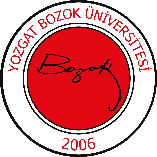                                                           T.C.                                     YOZGAT BOZOK ÜNİVERSİTESİ                     SAĞLIK HİZMETLERİ MESLEK YÜKSEKOKULU                                               SAĞLIK BAKIM HİZMETLERİ BÖLÜMÜYAŞLI BAKIMI UZAKTAN ÖĞRETİM PROGRAMIDERS ÖĞRETİM PLANI                                                          T.C.                                     YOZGAT BOZOK ÜNİVERSİTESİ                     SAĞLIK HİZMETLERİ MESLEK YÜKSEKOKULU                                               SAĞLIK BAKIM HİZMETLERİ BÖLÜMÜYAŞLI BAKIMI UZAKTAN ÖĞRETİM PROGRAMIDERS ÖĞRETİM PLANI                                                          T.C.                                     YOZGAT BOZOK ÜNİVERSİTESİ                     SAĞLIK HİZMETLERİ MESLEK YÜKSEKOKULU                                               SAĞLIK BAKIM HİZMETLERİ BÖLÜMÜYAŞLI BAKIMI UZAKTAN ÖĞRETİM PROGRAMIDERS ÖĞRETİM PLANI                                                          T.C.                                     YOZGAT BOZOK ÜNİVERSİTESİ                     SAĞLIK HİZMETLERİ MESLEK YÜKSEKOKULU                                               SAĞLIK BAKIM HİZMETLERİ BÖLÜMÜYAŞLI BAKIMI UZAKTAN ÖĞRETİM PROGRAMIDERS ÖĞRETİM PLANI                                                          T.C.                                     YOZGAT BOZOK ÜNİVERSİTESİ                     SAĞLIK HİZMETLERİ MESLEK YÜKSEKOKULU                                               SAĞLIK BAKIM HİZMETLERİ BÖLÜMÜYAŞLI BAKIMI UZAKTAN ÖĞRETİM PROGRAMIDERS ÖĞRETİM PLANI                                                          T.C.                                     YOZGAT BOZOK ÜNİVERSİTESİ                     SAĞLIK HİZMETLERİ MESLEK YÜKSEKOKULU                                               SAĞLIK BAKIM HİZMETLERİ BÖLÜMÜYAŞLI BAKIMI UZAKTAN ÖĞRETİM PROGRAMIDERS ÖĞRETİM PLANI                                                          T.C.                                     YOZGAT BOZOK ÜNİVERSİTESİ                     SAĞLIK HİZMETLERİ MESLEK YÜKSEKOKULU                                               SAĞLIK BAKIM HİZMETLERİ BÖLÜMÜYAŞLI BAKIMI UZAKTAN ÖĞRETİM PROGRAMIDERS ÖĞRETİM PLANI                                                          T.C.                                     YOZGAT BOZOK ÜNİVERSİTESİ                     SAĞLIK HİZMETLERİ MESLEK YÜKSEKOKULU                                               SAĞLIK BAKIM HİZMETLERİ BÖLÜMÜYAŞLI BAKIMI UZAKTAN ÖĞRETİM PROGRAMIDERS ÖĞRETİM PLANI                                                          T.C.                                     YOZGAT BOZOK ÜNİVERSİTESİ                     SAĞLIK HİZMETLERİ MESLEK YÜKSEKOKULU                                               SAĞLIK BAKIM HİZMETLERİ BÖLÜMÜYAŞLI BAKIMI UZAKTAN ÖĞRETİM PROGRAMIDERS ÖĞRETİM PLANI                                                          T.C.                                     YOZGAT BOZOK ÜNİVERSİTESİ                     SAĞLIK HİZMETLERİ MESLEK YÜKSEKOKULU                                               SAĞLIK BAKIM HİZMETLERİ BÖLÜMÜYAŞLI BAKIMI UZAKTAN ÖĞRETİM PROGRAMIDERS ÖĞRETİM PLANI                                                          T.C.                                     YOZGAT BOZOK ÜNİVERSİTESİ                     SAĞLIK HİZMETLERİ MESLEK YÜKSEKOKULU                                               SAĞLIK BAKIM HİZMETLERİ BÖLÜMÜYAŞLI BAKIMI UZAKTAN ÖĞRETİM PROGRAMIDERS ÖĞRETİM PLANI                                                          T.C.                                     YOZGAT BOZOK ÜNİVERSİTESİ                     SAĞLIK HİZMETLERİ MESLEK YÜKSEKOKULU                                               SAĞLIK BAKIM HİZMETLERİ BÖLÜMÜYAŞLI BAKIMI UZAKTAN ÖĞRETİM PROGRAMIDERS ÖĞRETİM PLANI                                                          T.C.                                     YOZGAT BOZOK ÜNİVERSİTESİ                     SAĞLIK HİZMETLERİ MESLEK YÜKSEKOKULU                                               SAĞLIK BAKIM HİZMETLERİ BÖLÜMÜYAŞLI BAKIMI UZAKTAN ÖĞRETİM PROGRAMIDERS ÖĞRETİM PLANI                                                          T.C.                                     YOZGAT BOZOK ÜNİVERSİTESİ                     SAĞLIK HİZMETLERİ MESLEK YÜKSEKOKULU                                               SAĞLIK BAKIM HİZMETLERİ BÖLÜMÜYAŞLI BAKIMI UZAKTAN ÖĞRETİM PROGRAMIDERS ÖĞRETİM PLANI                                                          T.C.                                     YOZGAT BOZOK ÜNİVERSİTESİ                     SAĞLIK HİZMETLERİ MESLEK YÜKSEKOKULU                                               SAĞLIK BAKIM HİZMETLERİ BÖLÜMÜYAŞLI BAKIMI UZAKTAN ÖĞRETİM PROGRAMIDERS ÖĞRETİM PLANI                                                          T.C.                                     YOZGAT BOZOK ÜNİVERSİTESİ                     SAĞLIK HİZMETLERİ MESLEK YÜKSEKOKULU                                               SAĞLIK BAKIM HİZMETLERİ BÖLÜMÜYAŞLI BAKIMI UZAKTAN ÖĞRETİM PROGRAMIDERS ÖĞRETİM PLANI                                                          T.C.                                     YOZGAT BOZOK ÜNİVERSİTESİ                     SAĞLIK HİZMETLERİ MESLEK YÜKSEKOKULU                                               SAĞLIK BAKIM HİZMETLERİ BÖLÜMÜYAŞLI BAKIMI UZAKTAN ÖĞRETİM PROGRAMIDERS ÖĞRETİM PLANI                                                          T.C.                                     YOZGAT BOZOK ÜNİVERSİTESİ                     SAĞLIK HİZMETLERİ MESLEK YÜKSEKOKULU                                               SAĞLIK BAKIM HİZMETLERİ BÖLÜMÜYAŞLI BAKIMI UZAKTAN ÖĞRETİM PROGRAMIDERS ÖĞRETİM PLANI                                                          T.C.                                     YOZGAT BOZOK ÜNİVERSİTESİ                     SAĞLIK HİZMETLERİ MESLEK YÜKSEKOKULU                                               SAĞLIK BAKIM HİZMETLERİ BÖLÜMÜYAŞLI BAKIMI UZAKTAN ÖĞRETİM PROGRAMIDERS ÖĞRETİM PLANI                                                          T.C.                                     YOZGAT BOZOK ÜNİVERSİTESİ                     SAĞLIK HİZMETLERİ MESLEK YÜKSEKOKULU                                               SAĞLIK BAKIM HİZMETLERİ BÖLÜMÜYAŞLI BAKIMI UZAKTAN ÖĞRETİM PROGRAMIDERS ÖĞRETİM PLANI                                                          T.C.                                     YOZGAT BOZOK ÜNİVERSİTESİ                     SAĞLIK HİZMETLERİ MESLEK YÜKSEKOKULU                                               SAĞLIK BAKIM HİZMETLERİ BÖLÜMÜYAŞLI BAKIMI UZAKTAN ÖĞRETİM PROGRAMIDERS ÖĞRETİM PLANI                                                          T.C.                                     YOZGAT BOZOK ÜNİVERSİTESİ                     SAĞLIK HİZMETLERİ MESLEK YÜKSEKOKULU                                               SAĞLIK BAKIM HİZMETLERİ BÖLÜMÜYAŞLI BAKIMI UZAKTAN ÖĞRETİM PROGRAMIDERS ÖĞRETİM PLANI                                                          T.C.                                     YOZGAT BOZOK ÜNİVERSİTESİ                     SAĞLIK HİZMETLERİ MESLEK YÜKSEKOKULU                                               SAĞLIK BAKIM HİZMETLERİ BÖLÜMÜYAŞLI BAKIMI UZAKTAN ÖĞRETİM PROGRAMIDERS ÖĞRETİM PLANI                                                          T.C.                                     YOZGAT BOZOK ÜNİVERSİTESİ                     SAĞLIK HİZMETLERİ MESLEK YÜKSEKOKULU                                               SAĞLIK BAKIM HİZMETLERİ BÖLÜMÜYAŞLI BAKIMI UZAKTAN ÖĞRETİM PROGRAMIDERS ÖĞRETİM PLANI                                                          T.C.                                     YOZGAT BOZOK ÜNİVERSİTESİ                     SAĞLIK HİZMETLERİ MESLEK YÜKSEKOKULU                                               SAĞLIK BAKIM HİZMETLERİ BÖLÜMÜYAŞLI BAKIMI UZAKTAN ÖĞRETİM PROGRAMIDERS ÖĞRETİM PLANI                                                          T.C.                                     YOZGAT BOZOK ÜNİVERSİTESİ                     SAĞLIK HİZMETLERİ MESLEK YÜKSEKOKULU                                               SAĞLIK BAKIM HİZMETLERİ BÖLÜMÜYAŞLI BAKIMI UZAKTAN ÖĞRETİM PROGRAMIDERS ÖĞRETİM PLANI                                                          T.C.                                     YOZGAT BOZOK ÜNİVERSİTESİ                     SAĞLIK HİZMETLERİ MESLEK YÜKSEKOKULU                                               SAĞLIK BAKIM HİZMETLERİ BÖLÜMÜYAŞLI BAKIMI UZAKTAN ÖĞRETİM PROGRAMIDERS ÖĞRETİM PLANIDersin KoduDersin KoduDersin AdıDersin AdıDersin AdıYarıyılDersin Türü (Z/S)Dersin Türü (Z/S)T+U+L(Saat/Hafta)T+U+L(Saat/Hafta)T+U+L(Saat/Hafta)T+U+L(Saat/Hafta)T+U+L(Saat/Hafta)KrediKrediKrediKrediAKTSAKTSAKTSAKTSAKTSAKTSEğitim DiliEğitim DiliEğitim DiliEğitim DiliYBP307YBP307İŞ SAĞLIĞI VE GÜVENLİĞİİŞ SAĞLIĞI VE GÜVENLİĞİİŞ SAĞLIĞI VE GÜVENLİĞİ1ZZ2+02+02+02+02+02222222222TürkçeTürkçeTürkçeTürkçeDERS BİLGİLERİDERS BİLGİLERİDERS BİLGİLERİDERS BİLGİLERİDERS BİLGİLERİDERS BİLGİLERİDERS BİLGİLERİDERS BİLGİLERİDERS BİLGİLERİDERS BİLGİLERİDERS BİLGİLERİDERS BİLGİLERİDERS BİLGİLERİDERS BİLGİLERİDERS BİLGİLERİDERS BİLGİLERİDERS BİLGİLERİDERS BİLGİLERİDERS BİLGİLERİDERS BİLGİLERİDERS BİLGİLERİDERS BİLGİLERİDERS BİLGİLERİDERS BİLGİLERİDERS BİLGİLERİDERS BİLGİLERİDERS BİLGİLERİDersin Katalog Tanımı (İçeriği)Dersin Katalog Tanımı (İçeriği)Dersin Katalog Tanımı (İçeriği)Dersin Katalog Tanımı (İçeriği)İş Sağlığı ve İş Güvenliği Dersi; iş sağlığı ve güvenliği alanında genel tanımlar ve uygulamaların yanında mesleki pratikte de karşılaşabilecek iş sağlığı ve konularını spesifik olarak içerir.İş Sağlığı ve İş Güvenliği Dersi; iş sağlığı ve güvenliği alanında genel tanımlar ve uygulamaların yanında mesleki pratikte de karşılaşabilecek iş sağlığı ve konularını spesifik olarak içerir.İş Sağlığı ve İş Güvenliği Dersi; iş sağlığı ve güvenliği alanında genel tanımlar ve uygulamaların yanında mesleki pratikte de karşılaşabilecek iş sağlığı ve konularını spesifik olarak içerir.İş Sağlığı ve İş Güvenliği Dersi; iş sağlığı ve güvenliği alanında genel tanımlar ve uygulamaların yanında mesleki pratikte de karşılaşabilecek iş sağlığı ve konularını spesifik olarak içerir.İş Sağlığı ve İş Güvenliği Dersi; iş sağlığı ve güvenliği alanında genel tanımlar ve uygulamaların yanında mesleki pratikte de karşılaşabilecek iş sağlığı ve konularını spesifik olarak içerir.İş Sağlığı ve İş Güvenliği Dersi; iş sağlığı ve güvenliği alanında genel tanımlar ve uygulamaların yanında mesleki pratikte de karşılaşabilecek iş sağlığı ve konularını spesifik olarak içerir.İş Sağlığı ve İş Güvenliği Dersi; iş sağlığı ve güvenliği alanında genel tanımlar ve uygulamaların yanında mesleki pratikte de karşılaşabilecek iş sağlığı ve konularını spesifik olarak içerir.İş Sağlığı ve İş Güvenliği Dersi; iş sağlığı ve güvenliği alanında genel tanımlar ve uygulamaların yanında mesleki pratikte de karşılaşabilecek iş sağlığı ve konularını spesifik olarak içerir.İş Sağlığı ve İş Güvenliği Dersi; iş sağlığı ve güvenliği alanında genel tanımlar ve uygulamaların yanında mesleki pratikte de karşılaşabilecek iş sağlığı ve konularını spesifik olarak içerir.İş Sağlığı ve İş Güvenliği Dersi; iş sağlığı ve güvenliği alanında genel tanımlar ve uygulamaların yanında mesleki pratikte de karşılaşabilecek iş sağlığı ve konularını spesifik olarak içerir.İş Sağlığı ve İş Güvenliği Dersi; iş sağlığı ve güvenliği alanında genel tanımlar ve uygulamaların yanında mesleki pratikte de karşılaşabilecek iş sağlığı ve konularını spesifik olarak içerir.İş Sağlığı ve İş Güvenliği Dersi; iş sağlığı ve güvenliği alanında genel tanımlar ve uygulamaların yanında mesleki pratikte de karşılaşabilecek iş sağlığı ve konularını spesifik olarak içerir.İş Sağlığı ve İş Güvenliği Dersi; iş sağlığı ve güvenliği alanında genel tanımlar ve uygulamaların yanında mesleki pratikte de karşılaşabilecek iş sağlığı ve konularını spesifik olarak içerir.İş Sağlığı ve İş Güvenliği Dersi; iş sağlığı ve güvenliği alanında genel tanımlar ve uygulamaların yanında mesleki pratikte de karşılaşabilecek iş sağlığı ve konularını spesifik olarak içerir.İş Sağlığı ve İş Güvenliği Dersi; iş sağlığı ve güvenliği alanında genel tanımlar ve uygulamaların yanında mesleki pratikte de karşılaşabilecek iş sağlığı ve konularını spesifik olarak içerir.İş Sağlığı ve İş Güvenliği Dersi; iş sağlığı ve güvenliği alanında genel tanımlar ve uygulamaların yanında mesleki pratikte de karşılaşabilecek iş sağlığı ve konularını spesifik olarak içerir.İş Sağlığı ve İş Güvenliği Dersi; iş sağlığı ve güvenliği alanında genel tanımlar ve uygulamaların yanında mesleki pratikte de karşılaşabilecek iş sağlığı ve konularını spesifik olarak içerir.İş Sağlığı ve İş Güvenliği Dersi; iş sağlığı ve güvenliği alanında genel tanımlar ve uygulamaların yanında mesleki pratikte de karşılaşabilecek iş sağlığı ve konularını spesifik olarak içerir.İş Sağlığı ve İş Güvenliği Dersi; iş sağlığı ve güvenliği alanında genel tanımlar ve uygulamaların yanında mesleki pratikte de karşılaşabilecek iş sağlığı ve konularını spesifik olarak içerir.İş Sağlığı ve İş Güvenliği Dersi; iş sağlığı ve güvenliği alanında genel tanımlar ve uygulamaların yanında mesleki pratikte de karşılaşabilecek iş sağlığı ve konularını spesifik olarak içerir.İş Sağlığı ve İş Güvenliği Dersi; iş sağlığı ve güvenliği alanında genel tanımlar ve uygulamaların yanında mesleki pratikte de karşılaşabilecek iş sağlığı ve konularını spesifik olarak içerir.İş Sağlığı ve İş Güvenliği Dersi; iş sağlığı ve güvenliği alanında genel tanımlar ve uygulamaların yanında mesleki pratikte de karşılaşabilecek iş sağlığı ve konularını spesifik olarak içerir.İş Sağlığı ve İş Güvenliği Dersi; iş sağlığı ve güvenliği alanında genel tanımlar ve uygulamaların yanında mesleki pratikte de karşılaşabilecek iş sağlığı ve konularını spesifik olarak içerir.Dersin AmacıDersin AmacıDersin AmacıDersin Amacıİş Sağlığı ve İş Güvenliği Dersinin amacı; İşçi Sağlığı ve İş Güvenliği alanına yönelik gerekli her türlü uygulama ve faaliyetleri analitik düşünerek, belirlenmiş kalite kriterleri doğrultusunda yapabilecek sorumluğu alabilen, sosyal anlamda kendini geliştirerek çevresinin, ülkesinin ve dünyanın farkında olan, etkili iletişim becerilerini kazarak çevresiyle yapıcı ve doğru bir iletişim kurabilen, yaşam boyu öğrenme vizyonunu gerçek anlamda kavrayarak öğrenmeyi öğrenme yetkinliğini kazanmış, bireyler yetiştirmektir.İş Sağlığı ve İş Güvenliği Dersinin amacı; İşçi Sağlığı ve İş Güvenliği alanına yönelik gerekli her türlü uygulama ve faaliyetleri analitik düşünerek, belirlenmiş kalite kriterleri doğrultusunda yapabilecek sorumluğu alabilen, sosyal anlamda kendini geliştirerek çevresinin, ülkesinin ve dünyanın farkında olan, etkili iletişim becerilerini kazarak çevresiyle yapıcı ve doğru bir iletişim kurabilen, yaşam boyu öğrenme vizyonunu gerçek anlamda kavrayarak öğrenmeyi öğrenme yetkinliğini kazanmış, bireyler yetiştirmektir.İş Sağlığı ve İş Güvenliği Dersinin amacı; İşçi Sağlığı ve İş Güvenliği alanına yönelik gerekli her türlü uygulama ve faaliyetleri analitik düşünerek, belirlenmiş kalite kriterleri doğrultusunda yapabilecek sorumluğu alabilen, sosyal anlamda kendini geliştirerek çevresinin, ülkesinin ve dünyanın farkında olan, etkili iletişim becerilerini kazarak çevresiyle yapıcı ve doğru bir iletişim kurabilen, yaşam boyu öğrenme vizyonunu gerçek anlamda kavrayarak öğrenmeyi öğrenme yetkinliğini kazanmış, bireyler yetiştirmektir.İş Sağlığı ve İş Güvenliği Dersinin amacı; İşçi Sağlığı ve İş Güvenliği alanına yönelik gerekli her türlü uygulama ve faaliyetleri analitik düşünerek, belirlenmiş kalite kriterleri doğrultusunda yapabilecek sorumluğu alabilen, sosyal anlamda kendini geliştirerek çevresinin, ülkesinin ve dünyanın farkında olan, etkili iletişim becerilerini kazarak çevresiyle yapıcı ve doğru bir iletişim kurabilen, yaşam boyu öğrenme vizyonunu gerçek anlamda kavrayarak öğrenmeyi öğrenme yetkinliğini kazanmış, bireyler yetiştirmektir.İş Sağlığı ve İş Güvenliği Dersinin amacı; İşçi Sağlığı ve İş Güvenliği alanına yönelik gerekli her türlü uygulama ve faaliyetleri analitik düşünerek, belirlenmiş kalite kriterleri doğrultusunda yapabilecek sorumluğu alabilen, sosyal anlamda kendini geliştirerek çevresinin, ülkesinin ve dünyanın farkında olan, etkili iletişim becerilerini kazarak çevresiyle yapıcı ve doğru bir iletişim kurabilen, yaşam boyu öğrenme vizyonunu gerçek anlamda kavrayarak öğrenmeyi öğrenme yetkinliğini kazanmış, bireyler yetiştirmektir.İş Sağlığı ve İş Güvenliği Dersinin amacı; İşçi Sağlığı ve İş Güvenliği alanına yönelik gerekli her türlü uygulama ve faaliyetleri analitik düşünerek, belirlenmiş kalite kriterleri doğrultusunda yapabilecek sorumluğu alabilen, sosyal anlamda kendini geliştirerek çevresinin, ülkesinin ve dünyanın farkında olan, etkili iletişim becerilerini kazarak çevresiyle yapıcı ve doğru bir iletişim kurabilen, yaşam boyu öğrenme vizyonunu gerçek anlamda kavrayarak öğrenmeyi öğrenme yetkinliğini kazanmış, bireyler yetiştirmektir.İş Sağlığı ve İş Güvenliği Dersinin amacı; İşçi Sağlığı ve İş Güvenliği alanına yönelik gerekli her türlü uygulama ve faaliyetleri analitik düşünerek, belirlenmiş kalite kriterleri doğrultusunda yapabilecek sorumluğu alabilen, sosyal anlamda kendini geliştirerek çevresinin, ülkesinin ve dünyanın farkında olan, etkili iletişim becerilerini kazarak çevresiyle yapıcı ve doğru bir iletişim kurabilen, yaşam boyu öğrenme vizyonunu gerçek anlamda kavrayarak öğrenmeyi öğrenme yetkinliğini kazanmış, bireyler yetiştirmektir.İş Sağlığı ve İş Güvenliği Dersinin amacı; İşçi Sağlığı ve İş Güvenliği alanına yönelik gerekli her türlü uygulama ve faaliyetleri analitik düşünerek, belirlenmiş kalite kriterleri doğrultusunda yapabilecek sorumluğu alabilen, sosyal anlamda kendini geliştirerek çevresinin, ülkesinin ve dünyanın farkında olan, etkili iletişim becerilerini kazarak çevresiyle yapıcı ve doğru bir iletişim kurabilen, yaşam boyu öğrenme vizyonunu gerçek anlamda kavrayarak öğrenmeyi öğrenme yetkinliğini kazanmış, bireyler yetiştirmektir.İş Sağlığı ve İş Güvenliği Dersinin amacı; İşçi Sağlığı ve İş Güvenliği alanına yönelik gerekli her türlü uygulama ve faaliyetleri analitik düşünerek, belirlenmiş kalite kriterleri doğrultusunda yapabilecek sorumluğu alabilen, sosyal anlamda kendini geliştirerek çevresinin, ülkesinin ve dünyanın farkında olan, etkili iletişim becerilerini kazarak çevresiyle yapıcı ve doğru bir iletişim kurabilen, yaşam boyu öğrenme vizyonunu gerçek anlamda kavrayarak öğrenmeyi öğrenme yetkinliğini kazanmış, bireyler yetiştirmektir.İş Sağlığı ve İş Güvenliği Dersinin amacı; İşçi Sağlığı ve İş Güvenliği alanına yönelik gerekli her türlü uygulama ve faaliyetleri analitik düşünerek, belirlenmiş kalite kriterleri doğrultusunda yapabilecek sorumluğu alabilen, sosyal anlamda kendini geliştirerek çevresinin, ülkesinin ve dünyanın farkında olan, etkili iletişim becerilerini kazarak çevresiyle yapıcı ve doğru bir iletişim kurabilen, yaşam boyu öğrenme vizyonunu gerçek anlamda kavrayarak öğrenmeyi öğrenme yetkinliğini kazanmış, bireyler yetiştirmektir.İş Sağlığı ve İş Güvenliği Dersinin amacı; İşçi Sağlığı ve İş Güvenliği alanına yönelik gerekli her türlü uygulama ve faaliyetleri analitik düşünerek, belirlenmiş kalite kriterleri doğrultusunda yapabilecek sorumluğu alabilen, sosyal anlamda kendini geliştirerek çevresinin, ülkesinin ve dünyanın farkında olan, etkili iletişim becerilerini kazarak çevresiyle yapıcı ve doğru bir iletişim kurabilen, yaşam boyu öğrenme vizyonunu gerçek anlamda kavrayarak öğrenmeyi öğrenme yetkinliğini kazanmış, bireyler yetiştirmektir.İş Sağlığı ve İş Güvenliği Dersinin amacı; İşçi Sağlığı ve İş Güvenliği alanına yönelik gerekli her türlü uygulama ve faaliyetleri analitik düşünerek, belirlenmiş kalite kriterleri doğrultusunda yapabilecek sorumluğu alabilen, sosyal anlamda kendini geliştirerek çevresinin, ülkesinin ve dünyanın farkında olan, etkili iletişim becerilerini kazarak çevresiyle yapıcı ve doğru bir iletişim kurabilen, yaşam boyu öğrenme vizyonunu gerçek anlamda kavrayarak öğrenmeyi öğrenme yetkinliğini kazanmış, bireyler yetiştirmektir.İş Sağlığı ve İş Güvenliği Dersinin amacı; İşçi Sağlığı ve İş Güvenliği alanına yönelik gerekli her türlü uygulama ve faaliyetleri analitik düşünerek, belirlenmiş kalite kriterleri doğrultusunda yapabilecek sorumluğu alabilen, sosyal anlamda kendini geliştirerek çevresinin, ülkesinin ve dünyanın farkında olan, etkili iletişim becerilerini kazarak çevresiyle yapıcı ve doğru bir iletişim kurabilen, yaşam boyu öğrenme vizyonunu gerçek anlamda kavrayarak öğrenmeyi öğrenme yetkinliğini kazanmış, bireyler yetiştirmektir.İş Sağlığı ve İş Güvenliği Dersinin amacı; İşçi Sağlığı ve İş Güvenliği alanına yönelik gerekli her türlü uygulama ve faaliyetleri analitik düşünerek, belirlenmiş kalite kriterleri doğrultusunda yapabilecek sorumluğu alabilen, sosyal anlamda kendini geliştirerek çevresinin, ülkesinin ve dünyanın farkında olan, etkili iletişim becerilerini kazarak çevresiyle yapıcı ve doğru bir iletişim kurabilen, yaşam boyu öğrenme vizyonunu gerçek anlamda kavrayarak öğrenmeyi öğrenme yetkinliğini kazanmış, bireyler yetiştirmektir.İş Sağlığı ve İş Güvenliği Dersinin amacı; İşçi Sağlığı ve İş Güvenliği alanına yönelik gerekli her türlü uygulama ve faaliyetleri analitik düşünerek, belirlenmiş kalite kriterleri doğrultusunda yapabilecek sorumluğu alabilen, sosyal anlamda kendini geliştirerek çevresinin, ülkesinin ve dünyanın farkında olan, etkili iletişim becerilerini kazarak çevresiyle yapıcı ve doğru bir iletişim kurabilen, yaşam boyu öğrenme vizyonunu gerçek anlamda kavrayarak öğrenmeyi öğrenme yetkinliğini kazanmış, bireyler yetiştirmektir.İş Sağlığı ve İş Güvenliği Dersinin amacı; İşçi Sağlığı ve İş Güvenliği alanına yönelik gerekli her türlü uygulama ve faaliyetleri analitik düşünerek, belirlenmiş kalite kriterleri doğrultusunda yapabilecek sorumluğu alabilen, sosyal anlamda kendini geliştirerek çevresinin, ülkesinin ve dünyanın farkında olan, etkili iletişim becerilerini kazarak çevresiyle yapıcı ve doğru bir iletişim kurabilen, yaşam boyu öğrenme vizyonunu gerçek anlamda kavrayarak öğrenmeyi öğrenme yetkinliğini kazanmış, bireyler yetiştirmektir.İş Sağlığı ve İş Güvenliği Dersinin amacı; İşçi Sağlığı ve İş Güvenliği alanına yönelik gerekli her türlü uygulama ve faaliyetleri analitik düşünerek, belirlenmiş kalite kriterleri doğrultusunda yapabilecek sorumluğu alabilen, sosyal anlamda kendini geliştirerek çevresinin, ülkesinin ve dünyanın farkında olan, etkili iletişim becerilerini kazarak çevresiyle yapıcı ve doğru bir iletişim kurabilen, yaşam boyu öğrenme vizyonunu gerçek anlamda kavrayarak öğrenmeyi öğrenme yetkinliğini kazanmış, bireyler yetiştirmektir.İş Sağlığı ve İş Güvenliği Dersinin amacı; İşçi Sağlığı ve İş Güvenliği alanına yönelik gerekli her türlü uygulama ve faaliyetleri analitik düşünerek, belirlenmiş kalite kriterleri doğrultusunda yapabilecek sorumluğu alabilen, sosyal anlamda kendini geliştirerek çevresinin, ülkesinin ve dünyanın farkında olan, etkili iletişim becerilerini kazarak çevresiyle yapıcı ve doğru bir iletişim kurabilen, yaşam boyu öğrenme vizyonunu gerçek anlamda kavrayarak öğrenmeyi öğrenme yetkinliğini kazanmış, bireyler yetiştirmektir.İş Sağlığı ve İş Güvenliği Dersinin amacı; İşçi Sağlığı ve İş Güvenliği alanına yönelik gerekli her türlü uygulama ve faaliyetleri analitik düşünerek, belirlenmiş kalite kriterleri doğrultusunda yapabilecek sorumluğu alabilen, sosyal anlamda kendini geliştirerek çevresinin, ülkesinin ve dünyanın farkında olan, etkili iletişim becerilerini kazarak çevresiyle yapıcı ve doğru bir iletişim kurabilen, yaşam boyu öğrenme vizyonunu gerçek anlamda kavrayarak öğrenmeyi öğrenme yetkinliğini kazanmış, bireyler yetiştirmektir.İş Sağlığı ve İş Güvenliği Dersinin amacı; İşçi Sağlığı ve İş Güvenliği alanına yönelik gerekli her türlü uygulama ve faaliyetleri analitik düşünerek, belirlenmiş kalite kriterleri doğrultusunda yapabilecek sorumluğu alabilen, sosyal anlamda kendini geliştirerek çevresinin, ülkesinin ve dünyanın farkında olan, etkili iletişim becerilerini kazarak çevresiyle yapıcı ve doğru bir iletişim kurabilen, yaşam boyu öğrenme vizyonunu gerçek anlamda kavrayarak öğrenmeyi öğrenme yetkinliğini kazanmış, bireyler yetiştirmektir.İş Sağlığı ve İş Güvenliği Dersinin amacı; İşçi Sağlığı ve İş Güvenliği alanına yönelik gerekli her türlü uygulama ve faaliyetleri analitik düşünerek, belirlenmiş kalite kriterleri doğrultusunda yapabilecek sorumluğu alabilen, sosyal anlamda kendini geliştirerek çevresinin, ülkesinin ve dünyanın farkında olan, etkili iletişim becerilerini kazarak çevresiyle yapıcı ve doğru bir iletişim kurabilen, yaşam boyu öğrenme vizyonunu gerçek anlamda kavrayarak öğrenmeyi öğrenme yetkinliğini kazanmış, bireyler yetiştirmektir.İş Sağlığı ve İş Güvenliği Dersinin amacı; İşçi Sağlığı ve İş Güvenliği alanına yönelik gerekli her türlü uygulama ve faaliyetleri analitik düşünerek, belirlenmiş kalite kriterleri doğrultusunda yapabilecek sorumluğu alabilen, sosyal anlamda kendini geliştirerek çevresinin, ülkesinin ve dünyanın farkında olan, etkili iletişim becerilerini kazarak çevresiyle yapıcı ve doğru bir iletişim kurabilen, yaşam boyu öğrenme vizyonunu gerçek anlamda kavrayarak öğrenmeyi öğrenme yetkinliğini kazanmış, bireyler yetiştirmektir.İş Sağlığı ve İş Güvenliği Dersinin amacı; İşçi Sağlığı ve İş Güvenliği alanına yönelik gerekli her türlü uygulama ve faaliyetleri analitik düşünerek, belirlenmiş kalite kriterleri doğrultusunda yapabilecek sorumluğu alabilen, sosyal anlamda kendini geliştirerek çevresinin, ülkesinin ve dünyanın farkında olan, etkili iletişim becerilerini kazarak çevresiyle yapıcı ve doğru bir iletişim kurabilen, yaşam boyu öğrenme vizyonunu gerçek anlamda kavrayarak öğrenmeyi öğrenme yetkinliğini kazanmış, bireyler yetiştirmektir.Dersin SeviyesiDersin SeviyesiDersin SeviyesiDersin SeviyesiÖn LisansÖn LisansÖn LisansÖn LisansÖn LisansÖn LisansÖn LisansÖn LisansÖn LisansÖn LisansÖn LisansÖn LisansÖn LisansÖn LisansÖn LisansÖn LisansÖn LisansÖn LisansÖn LisansÖn LisansÖn LisansÖn LisansÖn LisansÖğretim YöntemiÖğretim YöntemiÖğretim YöntemiÖğretim Yöntemi(  ) Örgün       ( X  ) Uzaktan(  ) Örgün       ( X  ) Uzaktan(  ) Örgün       ( X  ) Uzaktan(  ) Örgün       ( X  ) Uzaktan(  ) Örgün       ( X  ) Uzaktan(  ) Örgün       ( X  ) Uzaktan(  ) Örgün       ( X  ) Uzaktan(  ) Örgün       ( X  ) Uzaktan(  ) Örgün       ( X  ) Uzaktan(  ) Örgün       ( X  ) Uzaktan(  ) Örgün       ( X  ) Uzaktan(  ) Örgün       ( X  ) Uzaktan(  ) Örgün       ( X  ) Uzaktan(  ) Örgün       ( X  ) Uzaktan(  ) Örgün       ( X  ) Uzaktan(  ) Örgün       ( X  ) Uzaktan(  ) Örgün       ( X  ) Uzaktan(  ) Örgün       ( X  ) Uzaktan(  ) Örgün       ( X  ) Uzaktan(  ) Örgün       ( X  ) Uzaktan(  ) Örgün       ( X  ) Uzaktan(  ) Örgün       ( X  ) Uzaktan(  ) Örgün       ( X  ) UzaktanDersi Yürüten Öğretim ElemanlarıDersi Yürüten Öğretim ElemanlarıDersi Yürüten Öğretim ElemanlarıDersi Yürüten Öğretim ElemanlarıÖğr.Gör.Deniz AKALINÖğr.Gör.Deniz AKALINÖğr.Gör.Deniz AKALINÖğr.Gör.Deniz AKALINÖğr.Gör.Deniz AKALINÖğr.Gör.Deniz AKALINÖğr.Gör.Deniz AKALINÖğr.Gör.Deniz AKALINÖğr.Gör.Deniz AKALINÖğr.Gör.Deniz AKALINÖğr.Gör.Deniz AKALINÖğr.Gör.Deniz AKALINÖğr.Gör.Deniz AKALINÖğr.Gör.Deniz AKALINÖğr.Gör.Deniz AKALINÖğr.Gör.Deniz AKALINÖğr.Gör.Deniz AKALINÖğr.Gör.Deniz AKALINÖğr.Gör.Deniz AKALINÖğr.Gör.Deniz AKALINÖğr.Gör.Deniz AKALINÖğr.Gör.Deniz AKALINÖğr.Gör.Deniz AKALINDersin Ön Koşulu Ders(ler)iDersin Ön Koşulu Ders(ler)iDersin Ön Koşulu Ders(ler)iDersin Ön Koşulu Ders(ler)iYOKYOKYOKYOKYOKYOKYOKYOKYOKYOKYOKYOKYOKYOKYOKYOKYOKYOKYOKYOKYOKYOKYOKKaynaklarKaynaklarKaynaklarKaynaklarGülay Şengel-İŞ SAĞLIĞI VE GÜVENLİĞİGülay Şengel-İŞ SAĞLIĞI VE GÜVENLİĞİGülay Şengel-İŞ SAĞLIĞI VE GÜVENLİĞİGülay Şengel-İŞ SAĞLIĞI VE GÜVENLİĞİGülay Şengel-İŞ SAĞLIĞI VE GÜVENLİĞİGülay Şengel-İŞ SAĞLIĞI VE GÜVENLİĞİGülay Şengel-İŞ SAĞLIĞI VE GÜVENLİĞİGülay Şengel-İŞ SAĞLIĞI VE GÜVENLİĞİGülay Şengel-İŞ SAĞLIĞI VE GÜVENLİĞİGülay Şengel-İŞ SAĞLIĞI VE GÜVENLİĞİGülay Şengel-İŞ SAĞLIĞI VE GÜVENLİĞİGülay Şengel-İŞ SAĞLIĞI VE GÜVENLİĞİGülay Şengel-İŞ SAĞLIĞI VE GÜVENLİĞİGülay Şengel-İŞ SAĞLIĞI VE GÜVENLİĞİGülay Şengel-İŞ SAĞLIĞI VE GÜVENLİĞİGülay Şengel-İŞ SAĞLIĞI VE GÜVENLİĞİGülay Şengel-İŞ SAĞLIĞI VE GÜVENLİĞİGülay Şengel-İŞ SAĞLIĞI VE GÜVENLİĞİGülay Şengel-İŞ SAĞLIĞI VE GÜVENLİĞİGülay Şengel-İŞ SAĞLIĞI VE GÜVENLİĞİGülay Şengel-İŞ SAĞLIĞI VE GÜVENLİĞİGülay Şengel-İŞ SAĞLIĞI VE GÜVENLİĞİGülay Şengel-İŞ SAĞLIĞI VE GÜVENLİĞİDersin Öğrenim ÇıktılarıDersin Öğrenim ÇıktılarıDersin Öğrenim ÇıktılarıDersin Öğrenim Çıktılarıİşçi Sağlığı ve İş Güvenliği Programında edindiği teorik bilgileri de kullanarak alan ile ilgili yasa ve yönetmeliklere uygunluğu sağlayarak kalite standartlarına uygun çalışmaları; iş etiği, ahlak ve çevre faktörlerinin de farkında olarak yapar.Risk analizi yapabilmek ve ölçüm metotlarını yetkin bir şekilde kullanarak işletme içerisinde yapılması gerekli olan ölçümleri temel düzeyde yapabilmek ya da ilgili kuruluşlara yaptırabilirİş güvenliği ve işçi sağlığı ile ilgili temel kavramları öğrenecektirRisk, Önleme ve Güvenlik kültürünü kavrayacaktırİş kazaları ve meslek hastalıklarına neden olan risk faktörlerini tanıyacaktırİş sağlığı ve güvenliği konusunda yasal çerçeveyi kavrayacaktırİş güvenliği uzmanının görev ve sorumluluklarını öğrenecektirİşçi Sağlığı ve İş Güvenliği Programında edindiği teorik bilgileri de kullanarak alan ile ilgili yasa ve yönetmeliklere uygunluğu sağlayarak kalite standartlarına uygun çalışmaları; iş etiği, ahlak ve çevre faktörlerinin de farkında olarak yapar.Risk analizi yapabilmek ve ölçüm metotlarını yetkin bir şekilde kullanarak işletme içerisinde yapılması gerekli olan ölçümleri temel düzeyde yapabilmek ya da ilgili kuruluşlara yaptırabilirİş güvenliği ve işçi sağlığı ile ilgili temel kavramları öğrenecektirRisk, Önleme ve Güvenlik kültürünü kavrayacaktırİş kazaları ve meslek hastalıklarına neden olan risk faktörlerini tanıyacaktırİş sağlığı ve güvenliği konusunda yasal çerçeveyi kavrayacaktırİş güvenliği uzmanının görev ve sorumluluklarını öğrenecektirİşçi Sağlığı ve İş Güvenliği Programında edindiği teorik bilgileri de kullanarak alan ile ilgili yasa ve yönetmeliklere uygunluğu sağlayarak kalite standartlarına uygun çalışmaları; iş etiği, ahlak ve çevre faktörlerinin de farkında olarak yapar.Risk analizi yapabilmek ve ölçüm metotlarını yetkin bir şekilde kullanarak işletme içerisinde yapılması gerekli olan ölçümleri temel düzeyde yapabilmek ya da ilgili kuruluşlara yaptırabilirİş güvenliği ve işçi sağlığı ile ilgili temel kavramları öğrenecektirRisk, Önleme ve Güvenlik kültürünü kavrayacaktırİş kazaları ve meslek hastalıklarına neden olan risk faktörlerini tanıyacaktırİş sağlığı ve güvenliği konusunda yasal çerçeveyi kavrayacaktırİş güvenliği uzmanının görev ve sorumluluklarını öğrenecektirİşçi Sağlığı ve İş Güvenliği Programında edindiği teorik bilgileri de kullanarak alan ile ilgili yasa ve yönetmeliklere uygunluğu sağlayarak kalite standartlarına uygun çalışmaları; iş etiği, ahlak ve çevre faktörlerinin de farkında olarak yapar.Risk analizi yapabilmek ve ölçüm metotlarını yetkin bir şekilde kullanarak işletme içerisinde yapılması gerekli olan ölçümleri temel düzeyde yapabilmek ya da ilgili kuruluşlara yaptırabilirİş güvenliği ve işçi sağlığı ile ilgili temel kavramları öğrenecektirRisk, Önleme ve Güvenlik kültürünü kavrayacaktırİş kazaları ve meslek hastalıklarına neden olan risk faktörlerini tanıyacaktırİş sağlığı ve güvenliği konusunda yasal çerçeveyi kavrayacaktırİş güvenliği uzmanının görev ve sorumluluklarını öğrenecektirİşçi Sağlığı ve İş Güvenliği Programında edindiği teorik bilgileri de kullanarak alan ile ilgili yasa ve yönetmeliklere uygunluğu sağlayarak kalite standartlarına uygun çalışmaları; iş etiği, ahlak ve çevre faktörlerinin de farkında olarak yapar.Risk analizi yapabilmek ve ölçüm metotlarını yetkin bir şekilde kullanarak işletme içerisinde yapılması gerekli olan ölçümleri temel düzeyde yapabilmek ya da ilgili kuruluşlara yaptırabilirİş güvenliği ve işçi sağlığı ile ilgili temel kavramları öğrenecektirRisk, Önleme ve Güvenlik kültürünü kavrayacaktırİş kazaları ve meslek hastalıklarına neden olan risk faktörlerini tanıyacaktırİş sağlığı ve güvenliği konusunda yasal çerçeveyi kavrayacaktırİş güvenliği uzmanının görev ve sorumluluklarını öğrenecektirİşçi Sağlığı ve İş Güvenliği Programında edindiği teorik bilgileri de kullanarak alan ile ilgili yasa ve yönetmeliklere uygunluğu sağlayarak kalite standartlarına uygun çalışmaları; iş etiği, ahlak ve çevre faktörlerinin de farkında olarak yapar.Risk analizi yapabilmek ve ölçüm metotlarını yetkin bir şekilde kullanarak işletme içerisinde yapılması gerekli olan ölçümleri temel düzeyde yapabilmek ya da ilgili kuruluşlara yaptırabilirİş güvenliği ve işçi sağlığı ile ilgili temel kavramları öğrenecektirRisk, Önleme ve Güvenlik kültürünü kavrayacaktırİş kazaları ve meslek hastalıklarına neden olan risk faktörlerini tanıyacaktırİş sağlığı ve güvenliği konusunda yasal çerçeveyi kavrayacaktırİş güvenliği uzmanının görev ve sorumluluklarını öğrenecektirİşçi Sağlığı ve İş Güvenliği Programında edindiği teorik bilgileri de kullanarak alan ile ilgili yasa ve yönetmeliklere uygunluğu sağlayarak kalite standartlarına uygun çalışmaları; iş etiği, ahlak ve çevre faktörlerinin de farkında olarak yapar.Risk analizi yapabilmek ve ölçüm metotlarını yetkin bir şekilde kullanarak işletme içerisinde yapılması gerekli olan ölçümleri temel düzeyde yapabilmek ya da ilgili kuruluşlara yaptırabilirİş güvenliği ve işçi sağlığı ile ilgili temel kavramları öğrenecektirRisk, Önleme ve Güvenlik kültürünü kavrayacaktırİş kazaları ve meslek hastalıklarına neden olan risk faktörlerini tanıyacaktırİş sağlığı ve güvenliği konusunda yasal çerçeveyi kavrayacaktırİş güvenliği uzmanının görev ve sorumluluklarını öğrenecektirİşçi Sağlığı ve İş Güvenliği Programında edindiği teorik bilgileri de kullanarak alan ile ilgili yasa ve yönetmeliklere uygunluğu sağlayarak kalite standartlarına uygun çalışmaları; iş etiği, ahlak ve çevre faktörlerinin de farkında olarak yapar.Risk analizi yapabilmek ve ölçüm metotlarını yetkin bir şekilde kullanarak işletme içerisinde yapılması gerekli olan ölçümleri temel düzeyde yapabilmek ya da ilgili kuruluşlara yaptırabilirİş güvenliği ve işçi sağlığı ile ilgili temel kavramları öğrenecektirRisk, Önleme ve Güvenlik kültürünü kavrayacaktırİş kazaları ve meslek hastalıklarına neden olan risk faktörlerini tanıyacaktırİş sağlığı ve güvenliği konusunda yasal çerçeveyi kavrayacaktırİş güvenliği uzmanının görev ve sorumluluklarını öğrenecektirİşçi Sağlığı ve İş Güvenliği Programında edindiği teorik bilgileri de kullanarak alan ile ilgili yasa ve yönetmeliklere uygunluğu sağlayarak kalite standartlarına uygun çalışmaları; iş etiği, ahlak ve çevre faktörlerinin de farkında olarak yapar.Risk analizi yapabilmek ve ölçüm metotlarını yetkin bir şekilde kullanarak işletme içerisinde yapılması gerekli olan ölçümleri temel düzeyde yapabilmek ya da ilgili kuruluşlara yaptırabilirİş güvenliği ve işçi sağlığı ile ilgili temel kavramları öğrenecektirRisk, Önleme ve Güvenlik kültürünü kavrayacaktırİş kazaları ve meslek hastalıklarına neden olan risk faktörlerini tanıyacaktırİş sağlığı ve güvenliği konusunda yasal çerçeveyi kavrayacaktırİş güvenliği uzmanının görev ve sorumluluklarını öğrenecektirİşçi Sağlığı ve İş Güvenliği Programında edindiği teorik bilgileri de kullanarak alan ile ilgili yasa ve yönetmeliklere uygunluğu sağlayarak kalite standartlarına uygun çalışmaları; iş etiği, ahlak ve çevre faktörlerinin de farkında olarak yapar.Risk analizi yapabilmek ve ölçüm metotlarını yetkin bir şekilde kullanarak işletme içerisinde yapılması gerekli olan ölçümleri temel düzeyde yapabilmek ya da ilgili kuruluşlara yaptırabilirİş güvenliği ve işçi sağlığı ile ilgili temel kavramları öğrenecektirRisk, Önleme ve Güvenlik kültürünü kavrayacaktırİş kazaları ve meslek hastalıklarına neden olan risk faktörlerini tanıyacaktırİş sağlığı ve güvenliği konusunda yasal çerçeveyi kavrayacaktırİş güvenliği uzmanının görev ve sorumluluklarını öğrenecektirİşçi Sağlığı ve İş Güvenliği Programında edindiği teorik bilgileri de kullanarak alan ile ilgili yasa ve yönetmeliklere uygunluğu sağlayarak kalite standartlarına uygun çalışmaları; iş etiği, ahlak ve çevre faktörlerinin de farkında olarak yapar.Risk analizi yapabilmek ve ölçüm metotlarını yetkin bir şekilde kullanarak işletme içerisinde yapılması gerekli olan ölçümleri temel düzeyde yapabilmek ya da ilgili kuruluşlara yaptırabilirİş güvenliği ve işçi sağlığı ile ilgili temel kavramları öğrenecektirRisk, Önleme ve Güvenlik kültürünü kavrayacaktırİş kazaları ve meslek hastalıklarına neden olan risk faktörlerini tanıyacaktırİş sağlığı ve güvenliği konusunda yasal çerçeveyi kavrayacaktırİş güvenliği uzmanının görev ve sorumluluklarını öğrenecektirİşçi Sağlığı ve İş Güvenliği Programında edindiği teorik bilgileri de kullanarak alan ile ilgili yasa ve yönetmeliklere uygunluğu sağlayarak kalite standartlarına uygun çalışmaları; iş etiği, ahlak ve çevre faktörlerinin de farkında olarak yapar.Risk analizi yapabilmek ve ölçüm metotlarını yetkin bir şekilde kullanarak işletme içerisinde yapılması gerekli olan ölçümleri temel düzeyde yapabilmek ya da ilgili kuruluşlara yaptırabilirİş güvenliği ve işçi sağlığı ile ilgili temel kavramları öğrenecektirRisk, Önleme ve Güvenlik kültürünü kavrayacaktırİş kazaları ve meslek hastalıklarına neden olan risk faktörlerini tanıyacaktırİş sağlığı ve güvenliği konusunda yasal çerçeveyi kavrayacaktırİş güvenliği uzmanının görev ve sorumluluklarını öğrenecektirİşçi Sağlığı ve İş Güvenliği Programında edindiği teorik bilgileri de kullanarak alan ile ilgili yasa ve yönetmeliklere uygunluğu sağlayarak kalite standartlarına uygun çalışmaları; iş etiği, ahlak ve çevre faktörlerinin de farkında olarak yapar.Risk analizi yapabilmek ve ölçüm metotlarını yetkin bir şekilde kullanarak işletme içerisinde yapılması gerekli olan ölçümleri temel düzeyde yapabilmek ya da ilgili kuruluşlara yaptırabilirİş güvenliği ve işçi sağlığı ile ilgili temel kavramları öğrenecektirRisk, Önleme ve Güvenlik kültürünü kavrayacaktırİş kazaları ve meslek hastalıklarına neden olan risk faktörlerini tanıyacaktırİş sağlığı ve güvenliği konusunda yasal çerçeveyi kavrayacaktırİş güvenliği uzmanının görev ve sorumluluklarını öğrenecektirİşçi Sağlığı ve İş Güvenliği Programında edindiği teorik bilgileri de kullanarak alan ile ilgili yasa ve yönetmeliklere uygunluğu sağlayarak kalite standartlarına uygun çalışmaları; iş etiği, ahlak ve çevre faktörlerinin de farkında olarak yapar.Risk analizi yapabilmek ve ölçüm metotlarını yetkin bir şekilde kullanarak işletme içerisinde yapılması gerekli olan ölçümleri temel düzeyde yapabilmek ya da ilgili kuruluşlara yaptırabilirİş güvenliği ve işçi sağlığı ile ilgili temel kavramları öğrenecektirRisk, Önleme ve Güvenlik kültürünü kavrayacaktırİş kazaları ve meslek hastalıklarına neden olan risk faktörlerini tanıyacaktırİş sağlığı ve güvenliği konusunda yasal çerçeveyi kavrayacaktırİş güvenliği uzmanının görev ve sorumluluklarını öğrenecektirİşçi Sağlığı ve İş Güvenliği Programında edindiği teorik bilgileri de kullanarak alan ile ilgili yasa ve yönetmeliklere uygunluğu sağlayarak kalite standartlarına uygun çalışmaları; iş etiği, ahlak ve çevre faktörlerinin de farkında olarak yapar.Risk analizi yapabilmek ve ölçüm metotlarını yetkin bir şekilde kullanarak işletme içerisinde yapılması gerekli olan ölçümleri temel düzeyde yapabilmek ya da ilgili kuruluşlara yaptırabilirİş güvenliği ve işçi sağlığı ile ilgili temel kavramları öğrenecektirRisk, Önleme ve Güvenlik kültürünü kavrayacaktırİş kazaları ve meslek hastalıklarına neden olan risk faktörlerini tanıyacaktırİş sağlığı ve güvenliği konusunda yasal çerçeveyi kavrayacaktırİş güvenliği uzmanının görev ve sorumluluklarını öğrenecektirİşçi Sağlığı ve İş Güvenliği Programında edindiği teorik bilgileri de kullanarak alan ile ilgili yasa ve yönetmeliklere uygunluğu sağlayarak kalite standartlarına uygun çalışmaları; iş etiği, ahlak ve çevre faktörlerinin de farkında olarak yapar.Risk analizi yapabilmek ve ölçüm metotlarını yetkin bir şekilde kullanarak işletme içerisinde yapılması gerekli olan ölçümleri temel düzeyde yapabilmek ya da ilgili kuruluşlara yaptırabilirİş güvenliği ve işçi sağlığı ile ilgili temel kavramları öğrenecektirRisk, Önleme ve Güvenlik kültürünü kavrayacaktırİş kazaları ve meslek hastalıklarına neden olan risk faktörlerini tanıyacaktırİş sağlığı ve güvenliği konusunda yasal çerçeveyi kavrayacaktırİş güvenliği uzmanının görev ve sorumluluklarını öğrenecektirİşçi Sağlığı ve İş Güvenliği Programında edindiği teorik bilgileri de kullanarak alan ile ilgili yasa ve yönetmeliklere uygunluğu sağlayarak kalite standartlarına uygun çalışmaları; iş etiği, ahlak ve çevre faktörlerinin de farkında olarak yapar.Risk analizi yapabilmek ve ölçüm metotlarını yetkin bir şekilde kullanarak işletme içerisinde yapılması gerekli olan ölçümleri temel düzeyde yapabilmek ya da ilgili kuruluşlara yaptırabilirİş güvenliği ve işçi sağlığı ile ilgili temel kavramları öğrenecektirRisk, Önleme ve Güvenlik kültürünü kavrayacaktırİş kazaları ve meslek hastalıklarına neden olan risk faktörlerini tanıyacaktırİş sağlığı ve güvenliği konusunda yasal çerçeveyi kavrayacaktırİş güvenliği uzmanının görev ve sorumluluklarını öğrenecektirİşçi Sağlığı ve İş Güvenliği Programında edindiği teorik bilgileri de kullanarak alan ile ilgili yasa ve yönetmeliklere uygunluğu sağlayarak kalite standartlarına uygun çalışmaları; iş etiği, ahlak ve çevre faktörlerinin de farkında olarak yapar.Risk analizi yapabilmek ve ölçüm metotlarını yetkin bir şekilde kullanarak işletme içerisinde yapılması gerekli olan ölçümleri temel düzeyde yapabilmek ya da ilgili kuruluşlara yaptırabilirİş güvenliği ve işçi sağlığı ile ilgili temel kavramları öğrenecektirRisk, Önleme ve Güvenlik kültürünü kavrayacaktırİş kazaları ve meslek hastalıklarına neden olan risk faktörlerini tanıyacaktırİş sağlığı ve güvenliği konusunda yasal çerçeveyi kavrayacaktırİş güvenliği uzmanının görev ve sorumluluklarını öğrenecektirİşçi Sağlığı ve İş Güvenliği Programında edindiği teorik bilgileri de kullanarak alan ile ilgili yasa ve yönetmeliklere uygunluğu sağlayarak kalite standartlarına uygun çalışmaları; iş etiği, ahlak ve çevre faktörlerinin de farkında olarak yapar.Risk analizi yapabilmek ve ölçüm metotlarını yetkin bir şekilde kullanarak işletme içerisinde yapılması gerekli olan ölçümleri temel düzeyde yapabilmek ya da ilgili kuruluşlara yaptırabilirİş güvenliği ve işçi sağlığı ile ilgili temel kavramları öğrenecektirRisk, Önleme ve Güvenlik kültürünü kavrayacaktırİş kazaları ve meslek hastalıklarına neden olan risk faktörlerini tanıyacaktırİş sağlığı ve güvenliği konusunda yasal çerçeveyi kavrayacaktırİş güvenliği uzmanının görev ve sorumluluklarını öğrenecektirİşçi Sağlığı ve İş Güvenliği Programında edindiği teorik bilgileri de kullanarak alan ile ilgili yasa ve yönetmeliklere uygunluğu sağlayarak kalite standartlarına uygun çalışmaları; iş etiği, ahlak ve çevre faktörlerinin de farkında olarak yapar.Risk analizi yapabilmek ve ölçüm metotlarını yetkin bir şekilde kullanarak işletme içerisinde yapılması gerekli olan ölçümleri temel düzeyde yapabilmek ya da ilgili kuruluşlara yaptırabilirİş güvenliği ve işçi sağlığı ile ilgili temel kavramları öğrenecektirRisk, Önleme ve Güvenlik kültürünü kavrayacaktırİş kazaları ve meslek hastalıklarına neden olan risk faktörlerini tanıyacaktırİş sağlığı ve güvenliği konusunda yasal çerçeveyi kavrayacaktırİş güvenliği uzmanının görev ve sorumluluklarını öğrenecektirİşçi Sağlığı ve İş Güvenliği Programında edindiği teorik bilgileri de kullanarak alan ile ilgili yasa ve yönetmeliklere uygunluğu sağlayarak kalite standartlarına uygun çalışmaları; iş etiği, ahlak ve çevre faktörlerinin de farkında olarak yapar.Risk analizi yapabilmek ve ölçüm metotlarını yetkin bir şekilde kullanarak işletme içerisinde yapılması gerekli olan ölçümleri temel düzeyde yapabilmek ya da ilgili kuruluşlara yaptırabilirİş güvenliği ve işçi sağlığı ile ilgili temel kavramları öğrenecektirRisk, Önleme ve Güvenlik kültürünü kavrayacaktırİş kazaları ve meslek hastalıklarına neden olan risk faktörlerini tanıyacaktırİş sağlığı ve güvenliği konusunda yasal çerçeveyi kavrayacaktırİş güvenliği uzmanının görev ve sorumluluklarını öğrenecektirİşçi Sağlığı ve İş Güvenliği Programında edindiği teorik bilgileri de kullanarak alan ile ilgili yasa ve yönetmeliklere uygunluğu sağlayarak kalite standartlarına uygun çalışmaları; iş etiği, ahlak ve çevre faktörlerinin de farkında olarak yapar.Risk analizi yapabilmek ve ölçüm metotlarını yetkin bir şekilde kullanarak işletme içerisinde yapılması gerekli olan ölçümleri temel düzeyde yapabilmek ya da ilgili kuruluşlara yaptırabilirİş güvenliği ve işçi sağlığı ile ilgili temel kavramları öğrenecektirRisk, Önleme ve Güvenlik kültürünü kavrayacaktırİş kazaları ve meslek hastalıklarına neden olan risk faktörlerini tanıyacaktırİş sağlığı ve güvenliği konusunda yasal çerçeveyi kavrayacaktırİş güvenliği uzmanının görev ve sorumluluklarını öğrenecektirİşçi Sağlığı ve İş Güvenliği Programında edindiği teorik bilgileri de kullanarak alan ile ilgili yasa ve yönetmeliklere uygunluğu sağlayarak kalite standartlarına uygun çalışmaları; iş etiği, ahlak ve çevre faktörlerinin de farkında olarak yapar.Risk analizi yapabilmek ve ölçüm metotlarını yetkin bir şekilde kullanarak işletme içerisinde yapılması gerekli olan ölçümleri temel düzeyde yapabilmek ya da ilgili kuruluşlara yaptırabilirİş güvenliği ve işçi sağlığı ile ilgili temel kavramları öğrenecektirRisk, Önleme ve Güvenlik kültürünü kavrayacaktırİş kazaları ve meslek hastalıklarına neden olan risk faktörlerini tanıyacaktırİş sağlığı ve güvenliği konusunda yasal çerçeveyi kavrayacaktırİş güvenliği uzmanının görev ve sorumluluklarını öğrenecektirDERS İÇERİĞİDERS İÇERİĞİDERS İÇERİĞİDERS İÇERİĞİDERS İÇERİĞİDERS İÇERİĞİDERS İÇERİĞİDERS İÇERİĞİDERS İÇERİĞİDERS İÇERİĞİDERS İÇERİĞİDERS İÇERİĞİDERS İÇERİĞİDERS İÇERİĞİDERS İÇERİĞİDERS İÇERİĞİDERS İÇERİĞİDERS İÇERİĞİDERS İÇERİĞİDERS İÇERİĞİDERS İÇERİĞİDERS İÇERİĞİDERS İÇERİĞİDERS İÇERİĞİDERS İÇERİĞİDERS İÇERİĞİDERS İÇERİĞİ1.Hafta1.Hafta1.Haftaİş Güvenliği tanımı ve mevzuatıİş Güvenliği tanımı ve mevzuatıİş Güvenliği tanımı ve mevzuatıİş Güvenliği tanımı ve mevzuatıİş Güvenliği tanımı ve mevzuatıİş Güvenliği tanımı ve mevzuatıİş Güvenliği tanımı ve mevzuatıİş Güvenliği tanımı ve mevzuatıİş Güvenliği tanımı ve mevzuatıİş Güvenliği tanımı ve mevzuatıİş Güvenliği tanımı ve mevzuatıİş Güvenliği tanımı ve mevzuatıİş Güvenliği tanımı ve mevzuatıİş Güvenliği tanımı ve mevzuatıİş Güvenliği tanımı ve mevzuatıİş Güvenliği tanımı ve mevzuatıİş Güvenliği tanımı ve mevzuatıİş Güvenliği tanımı ve mevzuatıİş Güvenliği tanımı ve mevzuatıİş Güvenliği tanımı ve mevzuatıİş Güvenliği tanımı ve mevzuatıİş Güvenliği tanımı ve mevzuatıİş Güvenliği tanımı ve mevzuatıİş Güvenliği tanımı ve mevzuatı2.Hafta2.Hafta2.HaftaMeslek hastalıklarıMeslek hastalıklarıMeslek hastalıklarıMeslek hastalıklarıMeslek hastalıklarıMeslek hastalıklarıMeslek hastalıklarıMeslek hastalıklarıMeslek hastalıklarıMeslek hastalıklarıMeslek hastalıklarıMeslek hastalıklarıMeslek hastalıklarıMeslek hastalıklarıMeslek hastalıklarıMeslek hastalıklarıMeslek hastalıklarıMeslek hastalıklarıMeslek hastalıklarıMeslek hastalıklarıMeslek hastalıklarıMeslek hastalıklarıMeslek hastalıklarıMeslek hastalıkları3.Hafta3.Hafta3.HaftaKoruyucu ve önleyici tedbirlerKoruyucu ve önleyici tedbirlerKoruyucu ve önleyici tedbirlerKoruyucu ve önleyici tedbirlerKoruyucu ve önleyici tedbirlerKoruyucu ve önleyici tedbirlerKoruyucu ve önleyici tedbirlerKoruyucu ve önleyici tedbirlerKoruyucu ve önleyici tedbirlerKoruyucu ve önleyici tedbirlerKoruyucu ve önleyici tedbirlerKoruyucu ve önleyici tedbirlerKoruyucu ve önleyici tedbirlerKoruyucu ve önleyici tedbirlerKoruyucu ve önleyici tedbirlerKoruyucu ve önleyici tedbirlerKoruyucu ve önleyici tedbirlerKoruyucu ve önleyici tedbirlerKoruyucu ve önleyici tedbirlerKoruyucu ve önleyici tedbirlerKoruyucu ve önleyici tedbirlerKoruyucu ve önleyici tedbirlerKoruyucu ve önleyici tedbirlerKoruyucu ve önleyici tedbirler4.Hafta4.Hafta4.HaftaEmisyonlar, çevre kirliliği ve zararlı gazlarla ilgili mezzuatEmisyonlar, çevre kirliliği ve zararlı gazlarla ilgili mezzuatEmisyonlar, çevre kirliliği ve zararlı gazlarla ilgili mezzuatEmisyonlar, çevre kirliliği ve zararlı gazlarla ilgili mezzuatEmisyonlar, çevre kirliliği ve zararlı gazlarla ilgili mezzuatEmisyonlar, çevre kirliliği ve zararlı gazlarla ilgili mezzuatEmisyonlar, çevre kirliliği ve zararlı gazlarla ilgili mezzuatEmisyonlar, çevre kirliliği ve zararlı gazlarla ilgili mezzuatEmisyonlar, çevre kirliliği ve zararlı gazlarla ilgili mezzuatEmisyonlar, çevre kirliliği ve zararlı gazlarla ilgili mezzuatEmisyonlar, çevre kirliliği ve zararlı gazlarla ilgili mezzuatEmisyonlar, çevre kirliliği ve zararlı gazlarla ilgili mezzuatEmisyonlar, çevre kirliliği ve zararlı gazlarla ilgili mezzuatEmisyonlar, çevre kirliliği ve zararlı gazlarla ilgili mezzuatEmisyonlar, çevre kirliliği ve zararlı gazlarla ilgili mezzuatEmisyonlar, çevre kirliliği ve zararlı gazlarla ilgili mezzuatEmisyonlar, çevre kirliliği ve zararlı gazlarla ilgili mezzuatEmisyonlar, çevre kirliliği ve zararlı gazlarla ilgili mezzuatEmisyonlar, çevre kirliliği ve zararlı gazlarla ilgili mezzuatEmisyonlar, çevre kirliliği ve zararlı gazlarla ilgili mezzuatEmisyonlar, çevre kirliliği ve zararlı gazlarla ilgili mezzuatEmisyonlar, çevre kirliliği ve zararlı gazlarla ilgili mezzuatEmisyonlar, çevre kirliliği ve zararlı gazlarla ilgili mezzuatEmisyonlar, çevre kirliliği ve zararlı gazlarla ilgili mezzuat5.Hafta5.Hafta5.Haftaİş güvenliği ve iş güvenliği ekipmanlarıİş güvenliği ve iş güvenliği ekipmanlarıİş güvenliği ve iş güvenliği ekipmanlarıİş güvenliği ve iş güvenliği ekipmanlarıİş güvenliği ve iş güvenliği ekipmanlarıİş güvenliği ve iş güvenliği ekipmanlarıİş güvenliği ve iş güvenliği ekipmanlarıİş güvenliği ve iş güvenliği ekipmanlarıİş güvenliği ve iş güvenliği ekipmanlarıİş güvenliği ve iş güvenliği ekipmanlarıİş güvenliği ve iş güvenliği ekipmanlarıİş güvenliği ve iş güvenliği ekipmanlarıİş güvenliği ve iş güvenliği ekipmanlarıİş güvenliği ve iş güvenliği ekipmanlarıİş güvenliği ve iş güvenliği ekipmanlarıİş güvenliği ve iş güvenliği ekipmanlarıİş güvenliği ve iş güvenliği ekipmanlarıİş güvenliği ve iş güvenliği ekipmanlarıİş güvenliği ve iş güvenliği ekipmanlarıİş güvenliği ve iş güvenliği ekipmanlarıİş güvenliği ve iş güvenliği ekipmanlarıİş güvenliği ve iş güvenliği ekipmanlarıİş güvenliği ve iş güvenliği ekipmanlarıİş güvenliği ve iş güvenliği ekipmanları6.Hafta6.Hafta6.HaftaKoruyucu ve önleyici tedbirlerKoruyucu ve önleyici tedbirlerKoruyucu ve önleyici tedbirlerKoruyucu ve önleyici tedbirlerKoruyucu ve önleyici tedbirlerKoruyucu ve önleyici tedbirlerKoruyucu ve önleyici tedbirlerKoruyucu ve önleyici tedbirlerKoruyucu ve önleyici tedbirlerKoruyucu ve önleyici tedbirlerKoruyucu ve önleyici tedbirlerKoruyucu ve önleyici tedbirlerKoruyucu ve önleyici tedbirlerKoruyucu ve önleyici tedbirlerKoruyucu ve önleyici tedbirlerKoruyucu ve önleyici tedbirlerKoruyucu ve önleyici tedbirlerKoruyucu ve önleyici tedbirlerKoruyucu ve önleyici tedbirlerKoruyucu ve önleyici tedbirlerKoruyucu ve önleyici tedbirlerKoruyucu ve önleyici tedbirlerKoruyucu ve önleyici tedbirlerKoruyucu ve önleyici tedbirler7.Hafta7.Hafta7.Haftaİç ortam hava kalitesiİç ortam hava kalitesiİç ortam hava kalitesiİç ortam hava kalitesiİç ortam hava kalitesiİç ortam hava kalitesiİç ortam hava kalitesiİç ortam hava kalitesiİç ortam hava kalitesiİç ortam hava kalitesiİç ortam hava kalitesiİç ortam hava kalitesiİç ortam hava kalitesiİç ortam hava kalitesiİç ortam hava kalitesiİç ortam hava kalitesiİç ortam hava kalitesiİç ortam hava kalitesiİç ortam hava kalitesiİç ortam hava kalitesiİç ortam hava kalitesiİç ortam hava kalitesiİç ortam hava kalitesiİç ortam hava kalitesi8.Hafta8.Hafta8.HaftaAra SınavAra SınavAra SınavAra SınavAra SınavAra SınavAra SınavAra SınavAra SınavAra SınavAra SınavAra SınavAra SınavAra SınavAra SınavAra SınavAra SınavAra SınavAra SınavAra SınavAra SınavAra SınavAra SınavAra Sınav9.Hafta9.Hafta9.HaftaAmeliyathane ortamında kullanılan koruyucu ekipmanlarAmeliyathane ortamında kullanılan koruyucu ekipmanlarAmeliyathane ortamında kullanılan koruyucu ekipmanlarAmeliyathane ortamında kullanılan koruyucu ekipmanlarAmeliyathane ortamında kullanılan koruyucu ekipmanlarAmeliyathane ortamında kullanılan koruyucu ekipmanlarAmeliyathane ortamında kullanılan koruyucu ekipmanlarAmeliyathane ortamında kullanılan koruyucu ekipmanlarAmeliyathane ortamında kullanılan koruyucu ekipmanlarAmeliyathane ortamında kullanılan koruyucu ekipmanlarAmeliyathane ortamında kullanılan koruyucu ekipmanlarAmeliyathane ortamında kullanılan koruyucu ekipmanlarAmeliyathane ortamında kullanılan koruyucu ekipmanlarAmeliyathane ortamında kullanılan koruyucu ekipmanlarAmeliyathane ortamında kullanılan koruyucu ekipmanlarAmeliyathane ortamında kullanılan koruyucu ekipmanlarAmeliyathane ortamında kullanılan koruyucu ekipmanlarAmeliyathane ortamında kullanılan koruyucu ekipmanlarAmeliyathane ortamında kullanılan koruyucu ekipmanlarAmeliyathane ortamında kullanılan koruyucu ekipmanlarAmeliyathane ortamında kullanılan koruyucu ekipmanlarAmeliyathane ortamında kullanılan koruyucu ekipmanlarAmeliyathane ortamında kullanılan koruyucu ekipmanlarAmeliyathane ortamında kullanılan koruyucu ekipmanlar10.Hafta10.Hafta10.Haftaİş Kazası sonucu Maddi Tazminatın Hesabıİş Kazası sonucu Maddi Tazminatın Hesabıİş Kazası sonucu Maddi Tazminatın Hesabıİş Kazası sonucu Maddi Tazminatın Hesabıİş Kazası sonucu Maddi Tazminatın Hesabıİş Kazası sonucu Maddi Tazminatın Hesabıİş Kazası sonucu Maddi Tazminatın Hesabıİş Kazası sonucu Maddi Tazminatın Hesabıİş Kazası sonucu Maddi Tazminatın Hesabıİş Kazası sonucu Maddi Tazminatın Hesabıİş Kazası sonucu Maddi Tazminatın Hesabıİş Kazası sonucu Maddi Tazminatın Hesabıİş Kazası sonucu Maddi Tazminatın Hesabıİş Kazası sonucu Maddi Tazminatın Hesabıİş Kazası sonucu Maddi Tazminatın Hesabıİş Kazası sonucu Maddi Tazminatın Hesabıİş Kazası sonucu Maddi Tazminatın Hesabıİş Kazası sonucu Maddi Tazminatın Hesabıİş Kazası sonucu Maddi Tazminatın Hesabıİş Kazası sonucu Maddi Tazminatın Hesabıİş Kazası sonucu Maddi Tazminatın Hesabıİş Kazası sonucu Maddi Tazminatın Hesabıİş Kazası sonucu Maddi Tazminatın Hesabıİş Kazası sonucu Maddi Tazminatın Hesabı11.Hafta11.Hafta11.Haftaİş Sağlığı ve Güvenliği Önlemlerini Almayan İşverenlere Uygulanacak Kamu Hukuku Yaptırımları		İş Sağlığı ve Güvenliği Önlemlerini Almayan İşverenlere Uygulanacak Kamu Hukuku Yaptırımları		İş Sağlığı ve Güvenliği Önlemlerini Almayan İşverenlere Uygulanacak Kamu Hukuku Yaptırımları		İş Sağlığı ve Güvenliği Önlemlerini Almayan İşverenlere Uygulanacak Kamu Hukuku Yaptırımları		İş Sağlığı ve Güvenliği Önlemlerini Almayan İşverenlere Uygulanacak Kamu Hukuku Yaptırımları		İş Sağlığı ve Güvenliği Önlemlerini Almayan İşverenlere Uygulanacak Kamu Hukuku Yaptırımları		İş Sağlığı ve Güvenliği Önlemlerini Almayan İşverenlere Uygulanacak Kamu Hukuku Yaptırımları		İş Sağlığı ve Güvenliği Önlemlerini Almayan İşverenlere Uygulanacak Kamu Hukuku Yaptırımları		İş Sağlığı ve Güvenliği Önlemlerini Almayan İşverenlere Uygulanacak Kamu Hukuku Yaptırımları		İş Sağlığı ve Güvenliği Önlemlerini Almayan İşverenlere Uygulanacak Kamu Hukuku Yaptırımları		İş Sağlığı ve Güvenliği Önlemlerini Almayan İşverenlere Uygulanacak Kamu Hukuku Yaptırımları		İş Sağlığı ve Güvenliği Önlemlerini Almayan İşverenlere Uygulanacak Kamu Hukuku Yaptırımları		İş Sağlığı ve Güvenliği Önlemlerini Almayan İşverenlere Uygulanacak Kamu Hukuku Yaptırımları		İş Sağlığı ve Güvenliği Önlemlerini Almayan İşverenlere Uygulanacak Kamu Hukuku Yaptırımları		İş Sağlığı ve Güvenliği Önlemlerini Almayan İşverenlere Uygulanacak Kamu Hukuku Yaptırımları		İş Sağlığı ve Güvenliği Önlemlerini Almayan İşverenlere Uygulanacak Kamu Hukuku Yaptırımları		İş Sağlığı ve Güvenliği Önlemlerini Almayan İşverenlere Uygulanacak Kamu Hukuku Yaptırımları		İş Sağlığı ve Güvenliği Önlemlerini Almayan İşverenlere Uygulanacak Kamu Hukuku Yaptırımları		İş Sağlığı ve Güvenliği Önlemlerini Almayan İşverenlere Uygulanacak Kamu Hukuku Yaptırımları		İş Sağlığı ve Güvenliği Önlemlerini Almayan İşverenlere Uygulanacak Kamu Hukuku Yaptırımları		İş Sağlığı ve Güvenliği Önlemlerini Almayan İşverenlere Uygulanacak Kamu Hukuku Yaptırımları		İş Sağlığı ve Güvenliği Önlemlerini Almayan İşverenlere Uygulanacak Kamu Hukuku Yaptırımları		İş Sağlığı ve Güvenliği Önlemlerini Almayan İşverenlere Uygulanacak Kamu Hukuku Yaptırımları		İş Sağlığı ve Güvenliği Önlemlerini Almayan İşverenlere Uygulanacak Kamu Hukuku Yaptırımları		12.Hafta12.Hafta12.Haftaİş Sağlığı ve Güvenliği Önlemlerini Almayan İşverenlere Uygulanacak Kamu Hukuku Yaptırımları		İş Sağlığı ve Güvenliği Önlemlerini Almayan İşverenlere Uygulanacak Kamu Hukuku Yaptırımları		İş Sağlığı ve Güvenliği Önlemlerini Almayan İşverenlere Uygulanacak Kamu Hukuku Yaptırımları		İş Sağlığı ve Güvenliği Önlemlerini Almayan İşverenlere Uygulanacak Kamu Hukuku Yaptırımları		İş Sağlığı ve Güvenliği Önlemlerini Almayan İşverenlere Uygulanacak Kamu Hukuku Yaptırımları		İş Sağlığı ve Güvenliği Önlemlerini Almayan İşverenlere Uygulanacak Kamu Hukuku Yaptırımları		İş Sağlığı ve Güvenliği Önlemlerini Almayan İşverenlere Uygulanacak Kamu Hukuku Yaptırımları		İş Sağlığı ve Güvenliği Önlemlerini Almayan İşverenlere Uygulanacak Kamu Hukuku Yaptırımları		İş Sağlığı ve Güvenliği Önlemlerini Almayan İşverenlere Uygulanacak Kamu Hukuku Yaptırımları		İş Sağlığı ve Güvenliği Önlemlerini Almayan İşverenlere Uygulanacak Kamu Hukuku Yaptırımları		İş Sağlığı ve Güvenliği Önlemlerini Almayan İşverenlere Uygulanacak Kamu Hukuku Yaptırımları		İş Sağlığı ve Güvenliği Önlemlerini Almayan İşverenlere Uygulanacak Kamu Hukuku Yaptırımları		İş Sağlığı ve Güvenliği Önlemlerini Almayan İşverenlere Uygulanacak Kamu Hukuku Yaptırımları		İş Sağlığı ve Güvenliği Önlemlerini Almayan İşverenlere Uygulanacak Kamu Hukuku Yaptırımları		İş Sağlığı ve Güvenliği Önlemlerini Almayan İşverenlere Uygulanacak Kamu Hukuku Yaptırımları		İş Sağlığı ve Güvenliği Önlemlerini Almayan İşverenlere Uygulanacak Kamu Hukuku Yaptırımları		İş Sağlığı ve Güvenliği Önlemlerini Almayan İşverenlere Uygulanacak Kamu Hukuku Yaptırımları		İş Sağlığı ve Güvenliği Önlemlerini Almayan İşverenlere Uygulanacak Kamu Hukuku Yaptırımları		İş Sağlığı ve Güvenliği Önlemlerini Almayan İşverenlere Uygulanacak Kamu Hukuku Yaptırımları		İş Sağlığı ve Güvenliği Önlemlerini Almayan İşverenlere Uygulanacak Kamu Hukuku Yaptırımları		İş Sağlığı ve Güvenliği Önlemlerini Almayan İşverenlere Uygulanacak Kamu Hukuku Yaptırımları		İş Sağlığı ve Güvenliği Önlemlerini Almayan İşverenlere Uygulanacak Kamu Hukuku Yaptırımları		İş Sağlığı ve Güvenliği Önlemlerini Almayan İşverenlere Uygulanacak Kamu Hukuku Yaptırımları		İş Sağlığı ve Güvenliği Önlemlerini Almayan İşverenlere Uygulanacak Kamu Hukuku Yaptırımları		13.Hafta13.Hafta13.HaftaGenel Konu TekrarıGenel Konu TekrarıGenel Konu TekrarıGenel Konu TekrarıGenel Konu TekrarıGenel Konu TekrarıGenel Konu TekrarıGenel Konu TekrarıGenel Konu TekrarıGenel Konu TekrarıGenel Konu TekrarıGenel Konu TekrarıGenel Konu TekrarıGenel Konu TekrarıGenel Konu TekrarıGenel Konu TekrarıGenel Konu TekrarıGenel Konu TekrarıGenel Konu TekrarıGenel Konu TekrarıGenel Konu TekrarıGenel Konu TekrarıGenel Konu TekrarıGenel Konu Tekrarı14.Hafta14.Hafta14.HaftaGenel Konu TekrarıGenel Konu TekrarıGenel Konu TekrarıGenel Konu TekrarıGenel Konu TekrarıGenel Konu TekrarıGenel Konu TekrarıGenel Konu TekrarıGenel Konu TekrarıGenel Konu TekrarıGenel Konu TekrarıGenel Konu TekrarıGenel Konu TekrarıGenel Konu TekrarıGenel Konu TekrarıGenel Konu TekrarıGenel Konu TekrarıGenel Konu TekrarıGenel Konu TekrarıGenel Konu TekrarıGenel Konu TekrarıGenel Konu TekrarıGenel Konu TekrarıGenel Konu Tekrarı15. Hafta15. Hafta15. HaftaFinal SınavıFinal SınavıFinal SınavıFinal SınavıFinal SınavıFinal SınavıFinal SınavıFinal SınavıFinal SınavıFinal SınavıFinal SınavıFinal SınavıFinal SınavıFinal SınavıFinal SınavıFinal SınavıFinal SınavıFinal SınavıFinal SınavıFinal SınavıFinal SınavıFinal SınavıFinal SınavıFinal SınavıDEĞERLENDİRME ÖLÇÜTLERİDEĞERLENDİRME ÖLÇÜTLERİDEĞERLENDİRME ÖLÇÜTLERİDEĞERLENDİRME ÖLÇÜTLERİDEĞERLENDİRME ÖLÇÜTLERİDEĞERLENDİRME ÖLÇÜTLERİDEĞERLENDİRME ÖLÇÜTLERİDEĞERLENDİRME ÖLÇÜTLERİDEĞERLENDİRME ÖLÇÜTLERİDEĞERLENDİRME ÖLÇÜTLERİDEĞERLENDİRME ÖLÇÜTLERİDEĞERLENDİRME ÖLÇÜTLERİDEĞERLENDİRME ÖLÇÜTLERİDEĞERLENDİRME ÖLÇÜTLERİDEĞERLENDİRME ÖLÇÜTLERİDEĞERLENDİRME ÖLÇÜTLERİDEĞERLENDİRME ÖLÇÜTLERİDEĞERLENDİRME ÖLÇÜTLERİDEĞERLENDİRME ÖLÇÜTLERİDEĞERLENDİRME ÖLÇÜTLERİDEĞERLENDİRME ÖLÇÜTLERİDEĞERLENDİRME ÖLÇÜTLERİDEĞERLENDİRME ÖLÇÜTLERİDEĞERLENDİRME ÖLÇÜTLERİDEĞERLENDİRME ÖLÇÜTLERİDEĞERLENDİRME ÖLÇÜTLERİDEĞERLENDİRME ÖLÇÜTLERİDönem İçi Çalışma EtkinlikleriDönem İçi Çalışma EtkinlikleriDönem İçi Çalışma EtkinlikleriDönem İçi Çalışma EtkinlikleriDönem İçi Çalışma EtkinlikleriDönem İçi Çalışma EtkinlikleriDönem İçi Çalışma EtkinlikleriSayısıSayısıKatkısıKatkısıKatkısıKatkısıKatkısıKatkısıKatkısıKatkısıKatkısıKatkısıKatkısıKatkısıKatkısıKatkısıKatkısıKatkısıKatkısıKatkısıAra SınavAra SınavAra SınavAra SınavAra SınavAra SınavAra Sınav11%40%40%40%40%40%40%40%40%40%40%40%40%40%40%40%40%40%40ÖdevÖdevÖdevÖdevÖdevÖdevÖdevUygulamaUygulamaUygulamaUygulamaUygulamaUygulamaUygulamaForum Forum Forum Forum Forum Forum Forum Kısa sınavKısa sınavKısa sınavKısa sınavKısa sınavKısa sınavKısa sınavDönemiçi Çalışmaların Yarıyıl Başarıya Oranı (%)Dönemiçi Çalışmaların Yarıyıl Başarıya Oranı (%)Dönemiçi Çalışmaların Yarıyıl Başarıya Oranı (%)Dönemiçi Çalışmaların Yarıyıl Başarıya Oranı (%)Dönemiçi Çalışmaların Yarıyıl Başarıya Oranı (%)Dönemiçi Çalışmaların Yarıyıl Başarıya Oranı (%)Dönemiçi Çalışmaların Yarıyıl Başarıya Oranı (%)Finalin Başarıya Oranı (%)Finalin Başarıya Oranı (%)Finalin Başarıya Oranı (%)Finalin Başarıya Oranı (%)Finalin Başarıya Oranı (%)Finalin Başarıya Oranı (%)Finalin Başarıya Oranı (%)11%60%60%60%60%60%60%60%60%60%60%60%60%60%60%60%60%60%60ToplamToplamToplamToplamToplamToplamToplam22%100%100%100%100%100%100%100%100%100%100%100%100%100%100%100%100%100%100DERS İŞ YÜKÜ TABLOSUDERS İŞ YÜKÜ TABLOSUDERS İŞ YÜKÜ TABLOSUDERS İŞ YÜKÜ TABLOSUDERS İŞ YÜKÜ TABLOSUDERS İŞ YÜKÜ TABLOSUDERS İŞ YÜKÜ TABLOSUDERS İŞ YÜKÜ TABLOSUDERS İŞ YÜKÜ TABLOSUDERS İŞ YÜKÜ TABLOSUDERS İŞ YÜKÜ TABLOSUDERS İŞ YÜKÜ TABLOSUDERS İŞ YÜKÜ TABLOSUDERS İŞ YÜKÜ TABLOSUDERS İŞ YÜKÜ TABLOSUDERS İŞ YÜKÜ TABLOSUDERS İŞ YÜKÜ TABLOSUDERS İŞ YÜKÜ TABLOSUDERS İŞ YÜKÜ TABLOSUDERS İŞ YÜKÜ TABLOSUDERS İŞ YÜKÜ TABLOSUDERS İŞ YÜKÜ TABLOSUDERS İŞ YÜKÜ TABLOSUDERS İŞ YÜKÜ TABLOSUDERS İŞ YÜKÜ TABLOSUDERS İŞ YÜKÜ TABLOSUDERS İŞ YÜKÜ TABLOSUEtkinlikEtkinlikEtkinlikEtkinlikToplam Hafta SayısıToplam Hafta SayısıToplam Hafta SayısıToplam Hafta SayısıToplam Hafta SayısıToplam Hafta SayısıToplam Hafta SayısıSüre (Haftalık Saat)Süre (Haftalık Saat)Süre (Haftalık Saat)Süre (Haftalık Saat)Süre (Haftalık Saat)Süre (Haftalık Saat)Süre (Haftalık Saat)Süre (Haftalık Saat)Toplam İş YüküToplam İş YüküToplam İş YüküToplam İş YüküToplam İş YüküToplam İş YüküToplam İş YüküToplam İş YüküAra SınavAra SınavAra SınavAra Sınav11111111,001,001,001,001,001,001,001,001,001,001,001,001,001,001,001,00Ara Sınav İçin Bireysel Çalışma Ara Sınav İçin Bireysel Çalışma Ara Sınav İçin Bireysel Çalışma Ara Sınav İçin Bireysel Çalışma 101010101010102,002,002,002,002,002,002,002,0020,0020,0020,0020,0020,0020,0020,0020,00Bireysel ÇalışmaBireysel ÇalışmaBireysel ÇalışmaBireysel Çalışma77777772,002,002,002,002,002,002,002,0014,0014,0014,0014,0014,0014,0014,0014,00Derse Katılım Derse Katılım Derse Katılım Derse Katılım 77777772,002,002,002,002,002,002,002,0014,0014,0014,0014,0014,0014,0014,0014,00Final Sınavı Final Sınavı Final Sınavı Final Sınavı 11111111,001,001,001,001,001,001,001,001,001,001,001,001,001,001,001,00Toplam İş YüküToplam İş YüküToplam İş YüküToplam İş Yükü2727272727272,002,002,002,002,002,002,002,002,005252525252525252Toplam İş Yükü / 30 (s)Toplam İş Yükü / 30 (s)Toplam İş Yükü / 30 (s)Toplam İş Yükü / 30 (s)52/3052/3052/3052/3052/3052/3052/3052/30Dersim AKTS KredisiDersim AKTS KredisiDersim AKTS KredisiDersim AKTS Kredisi1,73≌2,001,73≌2,001,73≌2,001,73≌2,001,73≌2,001,73≌2,001,73≌2,001,73≌2,00PROGRAM ÖĞRENME ÇIKTILARI KATKI DÜZEYLERİPROGRAM ÖĞRENME ÇIKTILARI KATKI DÜZEYLERİPROGRAM ÖĞRENME ÇIKTILARI KATKI DÜZEYLERİPROGRAM ÖĞRENME ÇIKTILARI KATKI DÜZEYLERİPROGRAM ÖĞRENME ÇIKTILARI KATKI DÜZEYLERİPROGRAM ÖĞRENME ÇIKTILARI KATKI DÜZEYLERİPROGRAM ÖĞRENME ÇIKTILARI KATKI DÜZEYLERİPROGRAM ÖĞRENME ÇIKTILARI KATKI DÜZEYLERİPROGRAM ÖĞRENME ÇIKTILARI KATKI DÜZEYLERİPROGRAM ÖĞRENME ÇIKTILARI KATKI DÜZEYLERİPROGRAM ÖĞRENME ÇIKTILARI KATKI DÜZEYLERİPROGRAM ÖĞRENME ÇIKTILARI KATKI DÜZEYLERİPROGRAM ÖĞRENME ÇIKTILARI KATKI DÜZEYLERİPROGRAM ÖĞRENME ÇIKTILARI KATKI DÜZEYLERİPROGRAM ÖĞRENME ÇIKTILARI KATKI DÜZEYLERİPROGRAM ÖĞRENME ÇIKTILARI KATKI DÜZEYLERİPROGRAM ÖĞRENME ÇIKTILARI KATKI DÜZEYLERİPROGRAM ÖĞRENME ÇIKTILARI KATKI DÜZEYLERİPROGRAM ÖĞRENME ÇIKTILARI KATKI DÜZEYLERİPROGRAM ÖĞRENME ÇIKTILARI KATKI DÜZEYLERİPROGRAM ÖĞRENME ÇIKTILARI KATKI DÜZEYLERİPROGRAM ÖĞRENME ÇIKTILARI KATKI DÜZEYLERİPROGRAM ÖĞRENME ÇIKTILARI KATKI DÜZEYLERİPROGRAM ÖĞRENME ÇIKTILARI KATKI DÜZEYLERİPROGRAM ÖĞRENME ÇIKTILARI KATKI DÜZEYLERİPROGRAM ÖĞRENME ÇIKTILARI KATKI DÜZEYLERİPROGRAM ÖĞRENME ÇIKTILARI KATKI DÜZEYLERİNoProgram Öğrenme ÇıktılarıProgram Öğrenme ÇıktılarıProgram Öğrenme ÇıktılarıProgram Öğrenme ÇıktılarıProgram Öğrenme ÇıktılarıProgram Öğrenme ÇıktılarıProgram Öğrenme ÇıktılarıProgram Öğrenme ÇıktılarıProgram Öğrenme ÇıktılarıProgram Öğrenme ÇıktılarıProgram Öğrenme ÇıktılarıProgram Öğrenme ÇıktılarıProgram Öğrenme Çıktıları11222223344551Yaşlı bakımı alanındaki güncel bilgileri içeren ders kitapları, uygulama araç-gereçleri ve diğer kaynaklarla desteklenen temel düzeydeki kuramsal ve uygulamalı bilgilere sahip olma.														Yaşlı bakımı alanındaki güncel bilgileri içeren ders kitapları, uygulama araç-gereçleri ve diğer kaynaklarla desteklenen temel düzeydeki kuramsal ve uygulamalı bilgilere sahip olma.														Yaşlı bakımı alanındaki güncel bilgileri içeren ders kitapları, uygulama araç-gereçleri ve diğer kaynaklarla desteklenen temel düzeydeki kuramsal ve uygulamalı bilgilere sahip olma.														Yaşlı bakımı alanındaki güncel bilgileri içeren ders kitapları, uygulama araç-gereçleri ve diğer kaynaklarla desteklenen temel düzeydeki kuramsal ve uygulamalı bilgilere sahip olma.														Yaşlı bakımı alanındaki güncel bilgileri içeren ders kitapları, uygulama araç-gereçleri ve diğer kaynaklarla desteklenen temel düzeydeki kuramsal ve uygulamalı bilgilere sahip olma.														Yaşlı bakımı alanındaki güncel bilgileri içeren ders kitapları, uygulama araç-gereçleri ve diğer kaynaklarla desteklenen temel düzeydeki kuramsal ve uygulamalı bilgilere sahip olma.														Yaşlı bakımı alanındaki güncel bilgileri içeren ders kitapları, uygulama araç-gereçleri ve diğer kaynaklarla desteklenen temel düzeydeki kuramsal ve uygulamalı bilgilere sahip olma.														Yaşlı bakımı alanındaki güncel bilgileri içeren ders kitapları, uygulama araç-gereçleri ve diğer kaynaklarla desteklenen temel düzeydeki kuramsal ve uygulamalı bilgilere sahip olma.														Yaşlı bakımı alanındaki güncel bilgileri içeren ders kitapları, uygulama araç-gereçleri ve diğer kaynaklarla desteklenen temel düzeydeki kuramsal ve uygulamalı bilgilere sahip olma.														Yaşlı bakımı alanındaki güncel bilgileri içeren ders kitapları, uygulama araç-gereçleri ve diğer kaynaklarla desteklenen temel düzeydeki kuramsal ve uygulamalı bilgilere sahip olma.														Yaşlı bakımı alanındaki güncel bilgileri içeren ders kitapları, uygulama araç-gereçleri ve diğer kaynaklarla desteklenen temel düzeydeki kuramsal ve uygulamalı bilgilere sahip olma.														Yaşlı bakımı alanındaki güncel bilgileri içeren ders kitapları, uygulama araç-gereçleri ve diğer kaynaklarla desteklenen temel düzeydeki kuramsal ve uygulamalı bilgilere sahip olma.														Yaşlı bakımı alanındaki güncel bilgileri içeren ders kitapları, uygulama araç-gereçleri ve diğer kaynaklarla desteklenen temel düzeydeki kuramsal ve uygulamalı bilgilere sahip olma.														xx2Yaşlı bakımı alanında edindiği temel düzeydeki kuramsal ve uygulamalı bilgileri aynı alanda bir ileri eğitim düzeyinde veya aynı düzeydeki bir alanda kullanabilme becerileri kazanma.		Yaşlı bakımı alanında edindiği temel düzeydeki kuramsal ve uygulamalı bilgileri aynı alanda bir ileri eğitim düzeyinde veya aynı düzeydeki bir alanda kullanabilme becerileri kazanma.		Yaşlı bakımı alanında edindiği temel düzeydeki kuramsal ve uygulamalı bilgileri aynı alanda bir ileri eğitim düzeyinde veya aynı düzeydeki bir alanda kullanabilme becerileri kazanma.		Yaşlı bakımı alanında edindiği temel düzeydeki kuramsal ve uygulamalı bilgileri aynı alanda bir ileri eğitim düzeyinde veya aynı düzeydeki bir alanda kullanabilme becerileri kazanma.		Yaşlı bakımı alanında edindiği temel düzeydeki kuramsal ve uygulamalı bilgileri aynı alanda bir ileri eğitim düzeyinde veya aynı düzeydeki bir alanda kullanabilme becerileri kazanma.		Yaşlı bakımı alanında edindiği temel düzeydeki kuramsal ve uygulamalı bilgileri aynı alanda bir ileri eğitim düzeyinde veya aynı düzeydeki bir alanda kullanabilme becerileri kazanma.		Yaşlı bakımı alanında edindiği temel düzeydeki kuramsal ve uygulamalı bilgileri aynı alanda bir ileri eğitim düzeyinde veya aynı düzeydeki bir alanda kullanabilme becerileri kazanma.		Yaşlı bakımı alanında edindiği temel düzeydeki kuramsal ve uygulamalı bilgileri aynı alanda bir ileri eğitim düzeyinde veya aynı düzeydeki bir alanda kullanabilme becerileri kazanma.		Yaşlı bakımı alanında edindiği temel düzeydeki kuramsal ve uygulamalı bilgileri aynı alanda bir ileri eğitim düzeyinde veya aynı düzeydeki bir alanda kullanabilme becerileri kazanma.		Yaşlı bakımı alanında edindiği temel düzeydeki kuramsal ve uygulamalı bilgileri aynı alanda bir ileri eğitim düzeyinde veya aynı düzeydeki bir alanda kullanabilme becerileri kazanma.		Yaşlı bakımı alanında edindiği temel düzeydeki kuramsal ve uygulamalı bilgileri aynı alanda bir ileri eğitim düzeyinde veya aynı düzeydeki bir alanda kullanabilme becerileri kazanma.		Yaşlı bakımı alanında edindiği temel düzeydeki kuramsal ve uygulamalı bilgileri aynı alanda bir ileri eğitim düzeyinde veya aynı düzeydeki bir alanda kullanabilme becerileri kazanma.		Yaşlı bakımı alanında edindiği temel düzeydeki kuramsal ve uygulamalı bilgileri aynı alanda bir ileri eğitim düzeyinde veya aynı düzeydeki bir alanda kullanabilme becerileri kazanma.		xx3. İnsan vücudunu oluşturan hücre, doku, organ ve sistemlerin yapı ve fonksiyonlarını bilir ve bu sistemlerin birbirleriyle olan ilişkilerine ait temel bilimsel bilgileri mesleki uygulamalarında kullanır.												. İnsan vücudunu oluşturan hücre, doku, organ ve sistemlerin yapı ve fonksiyonlarını bilir ve bu sistemlerin birbirleriyle olan ilişkilerine ait temel bilimsel bilgileri mesleki uygulamalarında kullanır.												. İnsan vücudunu oluşturan hücre, doku, organ ve sistemlerin yapı ve fonksiyonlarını bilir ve bu sistemlerin birbirleriyle olan ilişkilerine ait temel bilimsel bilgileri mesleki uygulamalarında kullanır.												. İnsan vücudunu oluşturan hücre, doku, organ ve sistemlerin yapı ve fonksiyonlarını bilir ve bu sistemlerin birbirleriyle olan ilişkilerine ait temel bilimsel bilgileri mesleki uygulamalarında kullanır.												. İnsan vücudunu oluşturan hücre, doku, organ ve sistemlerin yapı ve fonksiyonlarını bilir ve bu sistemlerin birbirleriyle olan ilişkilerine ait temel bilimsel bilgileri mesleki uygulamalarında kullanır.												. İnsan vücudunu oluşturan hücre, doku, organ ve sistemlerin yapı ve fonksiyonlarını bilir ve bu sistemlerin birbirleriyle olan ilişkilerine ait temel bilimsel bilgileri mesleki uygulamalarında kullanır.												. İnsan vücudunu oluşturan hücre, doku, organ ve sistemlerin yapı ve fonksiyonlarını bilir ve bu sistemlerin birbirleriyle olan ilişkilerine ait temel bilimsel bilgileri mesleki uygulamalarında kullanır.												. İnsan vücudunu oluşturan hücre, doku, organ ve sistemlerin yapı ve fonksiyonlarını bilir ve bu sistemlerin birbirleriyle olan ilişkilerine ait temel bilimsel bilgileri mesleki uygulamalarında kullanır.												. İnsan vücudunu oluşturan hücre, doku, organ ve sistemlerin yapı ve fonksiyonlarını bilir ve bu sistemlerin birbirleriyle olan ilişkilerine ait temel bilimsel bilgileri mesleki uygulamalarında kullanır.												. İnsan vücudunu oluşturan hücre, doku, organ ve sistemlerin yapı ve fonksiyonlarını bilir ve bu sistemlerin birbirleriyle olan ilişkilerine ait temel bilimsel bilgileri mesleki uygulamalarında kullanır.												. İnsan vücudunu oluşturan hücre, doku, organ ve sistemlerin yapı ve fonksiyonlarını bilir ve bu sistemlerin birbirleriyle olan ilişkilerine ait temel bilimsel bilgileri mesleki uygulamalarında kullanır.												. İnsan vücudunu oluşturan hücre, doku, organ ve sistemlerin yapı ve fonksiyonlarını bilir ve bu sistemlerin birbirleriyle olan ilişkilerine ait temel bilimsel bilgileri mesleki uygulamalarında kullanır.												. İnsan vücudunu oluşturan hücre, doku, organ ve sistemlerin yapı ve fonksiyonlarını bilir ve bu sistemlerin birbirleriyle olan ilişkilerine ait temel bilimsel bilgileri mesleki uygulamalarında kullanır.												4Alanı ile ilgili uygulamalarda karşılaşılan ve öngörülemeyen karmaşık sorunları çözmek için ekip üyesi olarak sorumluluk alabilme.Alanı ile ilgili uygulamalarda karşılaşılan ve öngörülemeyen karmaşık sorunları çözmek için ekip üyesi olarak sorumluluk alabilme.Alanı ile ilgili uygulamalarda karşılaşılan ve öngörülemeyen karmaşık sorunları çözmek için ekip üyesi olarak sorumluluk alabilme.Alanı ile ilgili uygulamalarda karşılaşılan ve öngörülemeyen karmaşık sorunları çözmek için ekip üyesi olarak sorumluluk alabilme.Alanı ile ilgili uygulamalarda karşılaşılan ve öngörülemeyen karmaşık sorunları çözmek için ekip üyesi olarak sorumluluk alabilme.Alanı ile ilgili uygulamalarda karşılaşılan ve öngörülemeyen karmaşık sorunları çözmek için ekip üyesi olarak sorumluluk alabilme.Alanı ile ilgili uygulamalarda karşılaşılan ve öngörülemeyen karmaşık sorunları çözmek için ekip üyesi olarak sorumluluk alabilme.Alanı ile ilgili uygulamalarda karşılaşılan ve öngörülemeyen karmaşık sorunları çözmek için ekip üyesi olarak sorumluluk alabilme.Alanı ile ilgili uygulamalarda karşılaşılan ve öngörülemeyen karmaşık sorunları çözmek için ekip üyesi olarak sorumluluk alabilme.Alanı ile ilgili uygulamalarda karşılaşılan ve öngörülemeyen karmaşık sorunları çözmek için ekip üyesi olarak sorumluluk alabilme.Alanı ile ilgili uygulamalarda karşılaşılan ve öngörülemeyen karmaşık sorunları çözmek için ekip üyesi olarak sorumluluk alabilme.Alanı ile ilgili uygulamalarda karşılaşılan ve öngörülemeyen karmaşık sorunları çözmek için ekip üyesi olarak sorumluluk alabilme.Alanı ile ilgili uygulamalarda karşılaşılan ve öngörülemeyen karmaşık sorunları çözmek için ekip üyesi olarak sorumluluk alabilme.5 Yaşlı bireyin sağlığını korur, geliştirir ve sağlıktan sapma durumlarında uygun girişimlerini planlar ve öğrendikleri doğrultusunda uygular. Yaşlı bireyin sağlığını korur, geliştirir ve sağlıktan sapma durumlarında uygun girişimlerini planlar ve öğrendikleri doğrultusunda uygular. Yaşlı bireyin sağlığını korur, geliştirir ve sağlıktan sapma durumlarında uygun girişimlerini planlar ve öğrendikleri doğrultusunda uygular. Yaşlı bireyin sağlığını korur, geliştirir ve sağlıktan sapma durumlarında uygun girişimlerini planlar ve öğrendikleri doğrultusunda uygular. Yaşlı bireyin sağlığını korur, geliştirir ve sağlıktan sapma durumlarında uygun girişimlerini planlar ve öğrendikleri doğrultusunda uygular. Yaşlı bireyin sağlığını korur, geliştirir ve sağlıktan sapma durumlarında uygun girişimlerini planlar ve öğrendikleri doğrultusunda uygular. Yaşlı bireyin sağlığını korur, geliştirir ve sağlıktan sapma durumlarında uygun girişimlerini planlar ve öğrendikleri doğrultusunda uygular. Yaşlı bireyin sağlığını korur, geliştirir ve sağlıktan sapma durumlarında uygun girişimlerini planlar ve öğrendikleri doğrultusunda uygular. Yaşlı bireyin sağlığını korur, geliştirir ve sağlıktan sapma durumlarında uygun girişimlerini planlar ve öğrendikleri doğrultusunda uygular. Yaşlı bireyin sağlığını korur, geliştirir ve sağlıktan sapma durumlarında uygun girişimlerini planlar ve öğrendikleri doğrultusunda uygular. Yaşlı bireyin sağlığını korur, geliştirir ve sağlıktan sapma durumlarında uygun girişimlerini planlar ve öğrendikleri doğrultusunda uygular. Yaşlı bireyin sağlığını korur, geliştirir ve sağlıktan sapma durumlarında uygun girişimlerini planlar ve öğrendikleri doğrultusunda uygular. Yaşlı bireyin sağlığını korur, geliştirir ve sağlıktan sapma durumlarında uygun girişimlerini planlar ve öğrendikleri doğrultusunda uygular.6 Kişiler arası iletişim yöntem ve becerilerini kullanır.	 Kişiler arası iletişim yöntem ve becerilerini kullanır.	 Kişiler arası iletişim yöntem ve becerilerini kullanır.	 Kişiler arası iletişim yöntem ve becerilerini kullanır.	 Kişiler arası iletişim yöntem ve becerilerini kullanır.	 Kişiler arası iletişim yöntem ve becerilerini kullanır.	 Kişiler arası iletişim yöntem ve becerilerini kullanır.	 Kişiler arası iletişim yöntem ve becerilerini kullanır.	 Kişiler arası iletişim yöntem ve becerilerini kullanır.	 Kişiler arası iletişim yöntem ve becerilerini kullanır.	 Kişiler arası iletişim yöntem ve becerilerini kullanır.	 Kişiler arası iletişim yöntem ve becerilerini kullanır.	 Kişiler arası iletişim yöntem ve becerilerini kullanır.	xx7Alanında edindiği temel düzeydeki bilgi ve becerileri eleştirel bir yaklaşımla değerlendirebilme, öğrenme gereksinimlerini belirleyebilme ve karşılayabilmeAlanında edindiği temel düzeydeki bilgi ve becerileri eleştirel bir yaklaşımla değerlendirebilme, öğrenme gereksinimlerini belirleyebilme ve karşılayabilmeAlanında edindiği temel düzeydeki bilgi ve becerileri eleştirel bir yaklaşımla değerlendirebilme, öğrenme gereksinimlerini belirleyebilme ve karşılayabilmeAlanında edindiği temel düzeydeki bilgi ve becerileri eleştirel bir yaklaşımla değerlendirebilme, öğrenme gereksinimlerini belirleyebilme ve karşılayabilmeAlanında edindiği temel düzeydeki bilgi ve becerileri eleştirel bir yaklaşımla değerlendirebilme, öğrenme gereksinimlerini belirleyebilme ve karşılayabilmeAlanında edindiği temel düzeydeki bilgi ve becerileri eleştirel bir yaklaşımla değerlendirebilme, öğrenme gereksinimlerini belirleyebilme ve karşılayabilmeAlanında edindiği temel düzeydeki bilgi ve becerileri eleştirel bir yaklaşımla değerlendirebilme, öğrenme gereksinimlerini belirleyebilme ve karşılayabilmeAlanında edindiği temel düzeydeki bilgi ve becerileri eleştirel bir yaklaşımla değerlendirebilme, öğrenme gereksinimlerini belirleyebilme ve karşılayabilmeAlanında edindiği temel düzeydeki bilgi ve becerileri eleştirel bir yaklaşımla değerlendirebilme, öğrenme gereksinimlerini belirleyebilme ve karşılayabilmeAlanında edindiği temel düzeydeki bilgi ve becerileri eleştirel bir yaklaşımla değerlendirebilme, öğrenme gereksinimlerini belirleyebilme ve karşılayabilmeAlanında edindiği temel düzeydeki bilgi ve becerileri eleştirel bir yaklaşımla değerlendirebilme, öğrenme gereksinimlerini belirleyebilme ve karşılayabilmeAlanında edindiği temel düzeydeki bilgi ve becerileri eleştirel bir yaklaşımla değerlendirebilme, öğrenme gereksinimlerini belirleyebilme ve karşılayabilmeAlanında edindiği temel düzeydeki bilgi ve becerileri eleştirel bir yaklaşımla değerlendirebilme, öğrenme gereksinimlerini belirleyebilme ve karşılayabilmexxxxx8Sağlık ekibi içinde yeterli ve etkin biçimde rol alır.Sağlık ekibi içinde yeterli ve etkin biçimde rol alır.Sağlık ekibi içinde yeterli ve etkin biçimde rol alır.Sağlık ekibi içinde yeterli ve etkin biçimde rol alır.Sağlık ekibi içinde yeterli ve etkin biçimde rol alır.Sağlık ekibi içinde yeterli ve etkin biçimde rol alır.Sağlık ekibi içinde yeterli ve etkin biçimde rol alır.Sağlık ekibi içinde yeterli ve etkin biçimde rol alır.Sağlık ekibi içinde yeterli ve etkin biçimde rol alır.Sağlık ekibi içinde yeterli ve etkin biçimde rol alır.Sağlık ekibi içinde yeterli ve etkin biçimde rol alır.Sağlık ekibi içinde yeterli ve etkin biçimde rol alır.Sağlık ekibi içinde yeterli ve etkin biçimde rol alır.xx9Bir yabancı dili kullanarak alanındaki bilgileri izleyebilme ve meslektaşları ile iletişim kurabilme	Bir yabancı dili kullanarak alanındaki bilgileri izleyebilme ve meslektaşları ile iletişim kurabilme	Bir yabancı dili kullanarak alanındaki bilgileri izleyebilme ve meslektaşları ile iletişim kurabilme	Bir yabancı dili kullanarak alanındaki bilgileri izleyebilme ve meslektaşları ile iletişim kurabilme	Bir yabancı dili kullanarak alanındaki bilgileri izleyebilme ve meslektaşları ile iletişim kurabilme	Bir yabancı dili kullanarak alanındaki bilgileri izleyebilme ve meslektaşları ile iletişim kurabilme	Bir yabancı dili kullanarak alanındaki bilgileri izleyebilme ve meslektaşları ile iletişim kurabilme	Bir yabancı dili kullanarak alanındaki bilgileri izleyebilme ve meslektaşları ile iletişim kurabilme	Bir yabancı dili kullanarak alanındaki bilgileri izleyebilme ve meslektaşları ile iletişim kurabilme	Bir yabancı dili kullanarak alanındaki bilgileri izleyebilme ve meslektaşları ile iletişim kurabilme	Bir yabancı dili kullanarak alanındaki bilgileri izleyebilme ve meslektaşları ile iletişim kurabilme	Bir yabancı dili kullanarak alanındaki bilgileri izleyebilme ve meslektaşları ile iletişim kurabilme	Bir yabancı dili kullanarak alanındaki bilgileri izleyebilme ve meslektaşları ile iletişim kurabilme	10Mesleğin gerektirdiği bilişim ve iletişim becerilerini kullanırMesleğin gerektirdiği bilişim ve iletişim becerilerini kullanırMesleğin gerektirdiği bilişim ve iletişim becerilerini kullanırMesleğin gerektirdiği bilişim ve iletişim becerilerini kullanırMesleğin gerektirdiği bilişim ve iletişim becerilerini kullanırMesleğin gerektirdiği bilişim ve iletişim becerilerini kullanırMesleğin gerektirdiği bilişim ve iletişim becerilerini kullanırMesleğin gerektirdiği bilişim ve iletişim becerilerini kullanırMesleğin gerektirdiği bilişim ve iletişim becerilerini kullanırMesleğin gerektirdiği bilişim ve iletişim becerilerini kullanırMesleğin gerektirdiği bilişim ve iletişim becerilerini kullanırMesleğin gerektirdiği bilişim ve iletişim becerilerini kullanırMesleğin gerektirdiği bilişim ve iletişim becerilerini kullanır11Yaşam boyu öğrenmeyi benimseyerek, mezuniyet sonrası kurum içi, yerel, ulusal ve uluslararası eğitimlere katılırYaşam boyu öğrenmeyi benimseyerek, mezuniyet sonrası kurum içi, yerel, ulusal ve uluslararası eğitimlere katılırYaşam boyu öğrenmeyi benimseyerek, mezuniyet sonrası kurum içi, yerel, ulusal ve uluslararası eğitimlere katılırYaşam boyu öğrenmeyi benimseyerek, mezuniyet sonrası kurum içi, yerel, ulusal ve uluslararası eğitimlere katılırYaşam boyu öğrenmeyi benimseyerek, mezuniyet sonrası kurum içi, yerel, ulusal ve uluslararası eğitimlere katılırYaşam boyu öğrenmeyi benimseyerek, mezuniyet sonrası kurum içi, yerel, ulusal ve uluslararası eğitimlere katılırYaşam boyu öğrenmeyi benimseyerek, mezuniyet sonrası kurum içi, yerel, ulusal ve uluslararası eğitimlere katılırYaşam boyu öğrenmeyi benimseyerek, mezuniyet sonrası kurum içi, yerel, ulusal ve uluslararası eğitimlere katılırYaşam boyu öğrenmeyi benimseyerek, mezuniyet sonrası kurum içi, yerel, ulusal ve uluslararası eğitimlere katılırYaşam boyu öğrenmeyi benimseyerek, mezuniyet sonrası kurum içi, yerel, ulusal ve uluslararası eğitimlere katılırYaşam boyu öğrenmeyi benimseyerek, mezuniyet sonrası kurum içi, yerel, ulusal ve uluslararası eğitimlere katılırYaşam boyu öğrenmeyi benimseyerek, mezuniyet sonrası kurum içi, yerel, ulusal ve uluslararası eğitimlere katılırYaşam boyu öğrenmeyi benimseyerek, mezuniyet sonrası kurum içi, yerel, ulusal ve uluslararası eğitimlere katılır12Yaşlı bakımı alanında edindiği temel düzeydeki teorik ve uygulamalı bilgileri aynı alanda bir ileri eğitim düzeyinde veya aynı düzeydeki bir alanda Yaşlı bakımı alanında edindiği temel düzeydeki bilgi ve becerileri kullanarak verileri yorumlayabilme ve değerlendirebilme sorunları tanımlayabilme, analiz edebilme, kanıtlara dayalı çözüm önerileri geliştirebilme	 kullanabilme becerileri kazanma		Yaşlı bakımı alanında edindiği temel düzeydeki teorik ve uygulamalı bilgileri aynı alanda bir ileri eğitim düzeyinde veya aynı düzeydeki bir alanda Yaşlı bakımı alanında edindiği temel düzeydeki bilgi ve becerileri kullanarak verileri yorumlayabilme ve değerlendirebilme sorunları tanımlayabilme, analiz edebilme, kanıtlara dayalı çözüm önerileri geliştirebilme	 kullanabilme becerileri kazanma		Yaşlı bakımı alanında edindiği temel düzeydeki teorik ve uygulamalı bilgileri aynı alanda bir ileri eğitim düzeyinde veya aynı düzeydeki bir alanda Yaşlı bakımı alanında edindiği temel düzeydeki bilgi ve becerileri kullanarak verileri yorumlayabilme ve değerlendirebilme sorunları tanımlayabilme, analiz edebilme, kanıtlara dayalı çözüm önerileri geliştirebilme	 kullanabilme becerileri kazanma		Yaşlı bakımı alanında edindiği temel düzeydeki teorik ve uygulamalı bilgileri aynı alanda bir ileri eğitim düzeyinde veya aynı düzeydeki bir alanda Yaşlı bakımı alanında edindiği temel düzeydeki bilgi ve becerileri kullanarak verileri yorumlayabilme ve değerlendirebilme sorunları tanımlayabilme, analiz edebilme, kanıtlara dayalı çözüm önerileri geliştirebilme	 kullanabilme becerileri kazanma		Yaşlı bakımı alanında edindiği temel düzeydeki teorik ve uygulamalı bilgileri aynı alanda bir ileri eğitim düzeyinde veya aynı düzeydeki bir alanda Yaşlı bakımı alanında edindiği temel düzeydeki bilgi ve becerileri kullanarak verileri yorumlayabilme ve değerlendirebilme sorunları tanımlayabilme, analiz edebilme, kanıtlara dayalı çözüm önerileri geliştirebilme	 kullanabilme becerileri kazanma		Yaşlı bakımı alanında edindiği temel düzeydeki teorik ve uygulamalı bilgileri aynı alanda bir ileri eğitim düzeyinde veya aynı düzeydeki bir alanda Yaşlı bakımı alanında edindiği temel düzeydeki bilgi ve becerileri kullanarak verileri yorumlayabilme ve değerlendirebilme sorunları tanımlayabilme, analiz edebilme, kanıtlara dayalı çözüm önerileri geliştirebilme	 kullanabilme becerileri kazanma		Yaşlı bakımı alanında edindiği temel düzeydeki teorik ve uygulamalı bilgileri aynı alanda bir ileri eğitim düzeyinde veya aynı düzeydeki bir alanda Yaşlı bakımı alanında edindiği temel düzeydeki bilgi ve becerileri kullanarak verileri yorumlayabilme ve değerlendirebilme sorunları tanımlayabilme, analiz edebilme, kanıtlara dayalı çözüm önerileri geliştirebilme	 kullanabilme becerileri kazanma		Yaşlı bakımı alanında edindiği temel düzeydeki teorik ve uygulamalı bilgileri aynı alanda bir ileri eğitim düzeyinde veya aynı düzeydeki bir alanda Yaşlı bakımı alanında edindiği temel düzeydeki bilgi ve becerileri kullanarak verileri yorumlayabilme ve değerlendirebilme sorunları tanımlayabilme, analiz edebilme, kanıtlara dayalı çözüm önerileri geliştirebilme	 kullanabilme becerileri kazanma		Yaşlı bakımı alanında edindiği temel düzeydeki teorik ve uygulamalı bilgileri aynı alanda bir ileri eğitim düzeyinde veya aynı düzeydeki bir alanda Yaşlı bakımı alanında edindiği temel düzeydeki bilgi ve becerileri kullanarak verileri yorumlayabilme ve değerlendirebilme sorunları tanımlayabilme, analiz edebilme, kanıtlara dayalı çözüm önerileri geliştirebilme	 kullanabilme becerileri kazanma		Yaşlı bakımı alanında edindiği temel düzeydeki teorik ve uygulamalı bilgileri aynı alanda bir ileri eğitim düzeyinde veya aynı düzeydeki bir alanda Yaşlı bakımı alanında edindiği temel düzeydeki bilgi ve becerileri kullanarak verileri yorumlayabilme ve değerlendirebilme sorunları tanımlayabilme, analiz edebilme, kanıtlara dayalı çözüm önerileri geliştirebilme	 kullanabilme becerileri kazanma		Yaşlı bakımı alanında edindiği temel düzeydeki teorik ve uygulamalı bilgileri aynı alanda bir ileri eğitim düzeyinde veya aynı düzeydeki bir alanda Yaşlı bakımı alanında edindiği temel düzeydeki bilgi ve becerileri kullanarak verileri yorumlayabilme ve değerlendirebilme sorunları tanımlayabilme, analiz edebilme, kanıtlara dayalı çözüm önerileri geliştirebilme	 kullanabilme becerileri kazanma		Yaşlı bakımı alanında edindiği temel düzeydeki teorik ve uygulamalı bilgileri aynı alanda bir ileri eğitim düzeyinde veya aynı düzeydeki bir alanda Yaşlı bakımı alanında edindiği temel düzeydeki bilgi ve becerileri kullanarak verileri yorumlayabilme ve değerlendirebilme sorunları tanımlayabilme, analiz edebilme, kanıtlara dayalı çözüm önerileri geliştirebilme	 kullanabilme becerileri kazanma		Yaşlı bakımı alanında edindiği temel düzeydeki teorik ve uygulamalı bilgileri aynı alanda bir ileri eğitim düzeyinde veya aynı düzeydeki bir alanda Yaşlı bakımı alanında edindiği temel düzeydeki bilgi ve becerileri kullanarak verileri yorumlayabilme ve değerlendirebilme sorunları tanımlayabilme, analiz edebilme, kanıtlara dayalı çözüm önerileri geliştirebilme	 kullanabilme becerileri kazanma		xx5Yaşlı bakımı ile ilgili temel düzeydeki bir çalışmayı bağımsız olarak yürütebilmeYaşlı bakımı ile ilgili temel düzeydeki bir çalışmayı bağımsız olarak yürütebilmeYaşlı bakımı ile ilgili temel düzeydeki bir çalışmayı bağımsız olarak yürütebilmeYaşlı bakımı ile ilgili temel düzeydeki bir çalışmayı bağımsız olarak yürütebilmeYaşlı bakımı ile ilgili temel düzeydeki bir çalışmayı bağımsız olarak yürütebilmeYaşlı bakımı ile ilgili temel düzeydeki bir çalışmayı bağımsız olarak yürütebilmeYaşlı bakımı ile ilgili temel düzeydeki bir çalışmayı bağımsız olarak yürütebilmeYaşlı bakımı ile ilgili temel düzeydeki bir çalışmayı bağımsız olarak yürütebilmeYaşlı bakımı ile ilgili temel düzeydeki bir çalışmayı bağımsız olarak yürütebilmeYaşlı bakımı ile ilgili temel düzeydeki bir çalışmayı bağımsız olarak yürütebilmeYaşlı bakımı ile ilgili temel düzeydeki bir çalışmayı bağımsız olarak yürütebilmeYaşlı bakımı ile ilgili temel düzeydeki bir çalışmayı bağımsız olarak yürütebilmeYaşlı bakımı ile ilgili temel düzeydeki bir çalışmayı bağımsız olarak yürütebilme14Yaşlı bakımı alanıyla ilgili uygulamalarda karşılaşılan ve ön görülemeyen karmaşık sorunları çözmek için ekip üyesi olarak sorumluluk alabilme								Yaşlı bakımı alanıyla ilgili uygulamalarda karşılaşılan ve ön görülemeyen karmaşık sorunları çözmek için ekip üyesi olarak sorumluluk alabilme								Yaşlı bakımı alanıyla ilgili uygulamalarda karşılaşılan ve ön görülemeyen karmaşık sorunları çözmek için ekip üyesi olarak sorumluluk alabilme								Yaşlı bakımı alanıyla ilgili uygulamalarda karşılaşılan ve ön görülemeyen karmaşık sorunları çözmek için ekip üyesi olarak sorumluluk alabilme								Yaşlı bakımı alanıyla ilgili uygulamalarda karşılaşılan ve ön görülemeyen karmaşık sorunları çözmek için ekip üyesi olarak sorumluluk alabilme								Yaşlı bakımı alanıyla ilgili uygulamalarda karşılaşılan ve ön görülemeyen karmaşık sorunları çözmek için ekip üyesi olarak sorumluluk alabilme								Yaşlı bakımı alanıyla ilgili uygulamalarda karşılaşılan ve ön görülemeyen karmaşık sorunları çözmek için ekip üyesi olarak sorumluluk alabilme								Yaşlı bakımı alanıyla ilgili uygulamalarda karşılaşılan ve ön görülemeyen karmaşık sorunları çözmek için ekip üyesi olarak sorumluluk alabilme								Yaşlı bakımı alanıyla ilgili uygulamalarda karşılaşılan ve ön görülemeyen karmaşık sorunları çözmek için ekip üyesi olarak sorumluluk alabilme								Yaşlı bakımı alanıyla ilgili uygulamalarda karşılaşılan ve ön görülemeyen karmaşık sorunları çözmek için ekip üyesi olarak sorumluluk alabilme								Yaşlı bakımı alanıyla ilgili uygulamalarda karşılaşılan ve ön görülemeyen karmaşık sorunları çözmek için ekip üyesi olarak sorumluluk alabilme								Yaşlı bakımı alanıyla ilgili uygulamalarda karşılaşılan ve ön görülemeyen karmaşık sorunları çözmek için ekip üyesi olarak sorumluluk alabilme								Yaşlı bakımı alanıyla ilgili uygulamalarda karşılaşılan ve ön görülemeyen karmaşık sorunları çözmek için ekip üyesi olarak sorumluluk alabilme								15Yaşlı bakımı alanında edindiği temel düzeydeki bilgi ve becerileri eleştirel bir yaklaşımla değerlendirebilme, öğrenme gereksinimlerini belirleyebilme ve karşılayabilme	Yaşlı bakımı alanında edindiği temel düzeydeki bilgi ve becerileri eleştirel bir yaklaşımla değerlendirebilme, öğrenme gereksinimlerini belirleyebilme ve karşılayabilme	Yaşlı bakımı alanında edindiği temel düzeydeki bilgi ve becerileri eleştirel bir yaklaşımla değerlendirebilme, öğrenme gereksinimlerini belirleyebilme ve karşılayabilme	Yaşlı bakımı alanında edindiği temel düzeydeki bilgi ve becerileri eleştirel bir yaklaşımla değerlendirebilme, öğrenme gereksinimlerini belirleyebilme ve karşılayabilme	Yaşlı bakımı alanında edindiği temel düzeydeki bilgi ve becerileri eleştirel bir yaklaşımla değerlendirebilme, öğrenme gereksinimlerini belirleyebilme ve karşılayabilme	Yaşlı bakımı alanında edindiği temel düzeydeki bilgi ve becerileri eleştirel bir yaklaşımla değerlendirebilme, öğrenme gereksinimlerini belirleyebilme ve karşılayabilme	Yaşlı bakımı alanında edindiği temel düzeydeki bilgi ve becerileri eleştirel bir yaklaşımla değerlendirebilme, öğrenme gereksinimlerini belirleyebilme ve karşılayabilme	Yaşlı bakımı alanında edindiği temel düzeydeki bilgi ve becerileri eleştirel bir yaklaşımla değerlendirebilme, öğrenme gereksinimlerini belirleyebilme ve karşılayabilme	Yaşlı bakımı alanında edindiği temel düzeydeki bilgi ve becerileri eleştirel bir yaklaşımla değerlendirebilme, öğrenme gereksinimlerini belirleyebilme ve karşılayabilme	Yaşlı bakımı alanında edindiği temel düzeydeki bilgi ve becerileri eleştirel bir yaklaşımla değerlendirebilme, öğrenme gereksinimlerini belirleyebilme ve karşılayabilme	Yaşlı bakımı alanında edindiği temel düzeydeki bilgi ve becerileri eleştirel bir yaklaşımla değerlendirebilme, öğrenme gereksinimlerini belirleyebilme ve karşılayabilme	Yaşlı bakımı alanında edindiği temel düzeydeki bilgi ve becerileri eleştirel bir yaklaşımla değerlendirebilme, öğrenme gereksinimlerini belirleyebilme ve karşılayabilme	Yaşlı bakımı alanında edindiği temel düzeydeki bilgi ve becerileri eleştirel bir yaklaşımla değerlendirebilme, öğrenme gereksinimlerini belirleyebilme ve karşılayabilme	xx16Öğrenimini aynı alanda bir ileri eğitim düzeyine ve ya aynı düzeydeki bir mesleğe yönlendirebilmeÖğrenimini aynı alanda bir ileri eğitim düzeyine ve ya aynı düzeydeki bir mesleğe yönlendirebilmeÖğrenimini aynı alanda bir ileri eğitim düzeyine ve ya aynı düzeydeki bir mesleğe yönlendirebilmeÖğrenimini aynı alanda bir ileri eğitim düzeyine ve ya aynı düzeydeki bir mesleğe yönlendirebilmeÖğrenimini aynı alanda bir ileri eğitim düzeyine ve ya aynı düzeydeki bir mesleğe yönlendirebilmeÖğrenimini aynı alanda bir ileri eğitim düzeyine ve ya aynı düzeydeki bir mesleğe yönlendirebilmeÖğrenimini aynı alanda bir ileri eğitim düzeyine ve ya aynı düzeydeki bir mesleğe yönlendirebilmeÖğrenimini aynı alanda bir ileri eğitim düzeyine ve ya aynı düzeydeki bir mesleğe yönlendirebilmeÖğrenimini aynı alanda bir ileri eğitim düzeyine ve ya aynı düzeydeki bir mesleğe yönlendirebilmeÖğrenimini aynı alanda bir ileri eğitim düzeyine ve ya aynı düzeydeki bir mesleğe yönlendirebilmeÖğrenimini aynı alanda bir ileri eğitim düzeyine ve ya aynı düzeydeki bir mesleğe yönlendirebilmeÖğrenimini aynı alanda bir ileri eğitim düzeyine ve ya aynı düzeydeki bir mesleğe yönlendirebilmeÖğrenimini aynı alanda bir ileri eğitim düzeyine ve ya aynı düzeydeki bir mesleğe yönlendirebilme17Yaşam boyu öğrenme bilinci kazanmış olma		Yaşam boyu öğrenme bilinci kazanmış olma		Yaşam boyu öğrenme bilinci kazanmış olma		Yaşam boyu öğrenme bilinci kazanmış olma		Yaşam boyu öğrenme bilinci kazanmış olma		Yaşam boyu öğrenme bilinci kazanmış olma		Yaşam boyu öğrenme bilinci kazanmış olma		Yaşam boyu öğrenme bilinci kazanmış olma		Yaşam boyu öğrenme bilinci kazanmış olma		Yaşam boyu öğrenme bilinci kazanmış olma		Yaşam boyu öğrenme bilinci kazanmış olma		Yaşam boyu öğrenme bilinci kazanmış olma		Yaşam boyu öğrenme bilinci kazanmış olma		xx18Yaşlı bakımı alanıyla ilgili konularda sahip olduğu temel bilgi ve beceriler düzeyinde düşüncelerini yazılı ve sözlü iletişim yoluyla aktarabilme												Yaşlı bakımı alanıyla ilgili konularda sahip olduğu temel bilgi ve beceriler düzeyinde düşüncelerini yazılı ve sözlü iletişim yoluyla aktarabilme												Yaşlı bakımı alanıyla ilgili konularda sahip olduğu temel bilgi ve beceriler düzeyinde düşüncelerini yazılı ve sözlü iletişim yoluyla aktarabilme												Yaşlı bakımı alanıyla ilgili konularda sahip olduğu temel bilgi ve beceriler düzeyinde düşüncelerini yazılı ve sözlü iletişim yoluyla aktarabilme												Yaşlı bakımı alanıyla ilgili konularda sahip olduğu temel bilgi ve beceriler düzeyinde düşüncelerini yazılı ve sözlü iletişim yoluyla aktarabilme												Yaşlı bakımı alanıyla ilgili konularda sahip olduğu temel bilgi ve beceriler düzeyinde düşüncelerini yazılı ve sözlü iletişim yoluyla aktarabilme												Yaşlı bakımı alanıyla ilgili konularda sahip olduğu temel bilgi ve beceriler düzeyinde düşüncelerini yazılı ve sözlü iletişim yoluyla aktarabilme												Yaşlı bakımı alanıyla ilgili konularda sahip olduğu temel bilgi ve beceriler düzeyinde düşüncelerini yazılı ve sözlü iletişim yoluyla aktarabilme												Yaşlı bakımı alanıyla ilgili konularda sahip olduğu temel bilgi ve beceriler düzeyinde düşüncelerini yazılı ve sözlü iletişim yoluyla aktarabilme												Yaşlı bakımı alanıyla ilgili konularda sahip olduğu temel bilgi ve beceriler düzeyinde düşüncelerini yazılı ve sözlü iletişim yoluyla aktarabilme												Yaşlı bakımı alanıyla ilgili konularda sahip olduğu temel bilgi ve beceriler düzeyinde düşüncelerini yazılı ve sözlü iletişim yoluyla aktarabilme												Yaşlı bakımı alanıyla ilgili konularda sahip olduğu temel bilgi ve beceriler düzeyinde düşüncelerini yazılı ve sözlü iletişim yoluyla aktarabilme												Yaşlı bakımı alanıyla ilgili konularda sahip olduğu temel bilgi ve beceriler düzeyinde düşüncelerini yazılı ve sözlü iletişim yoluyla aktarabilme												19Yaşlı bakımı alanıyla ilgili konularda düşüncelerini ve sorunlara ilişkin çözüm önerilerini uzman olan ve olmayan kişilerle paylaşabilmeYaşlı bakımı alanıyla ilgili konularda düşüncelerini ve sorunlara ilişkin çözüm önerilerini uzman olan ve olmayan kişilerle paylaşabilmeYaşlı bakımı alanıyla ilgili konularda düşüncelerini ve sorunlara ilişkin çözüm önerilerini uzman olan ve olmayan kişilerle paylaşabilmeYaşlı bakımı alanıyla ilgili konularda düşüncelerini ve sorunlara ilişkin çözüm önerilerini uzman olan ve olmayan kişilerle paylaşabilmeYaşlı bakımı alanıyla ilgili konularda düşüncelerini ve sorunlara ilişkin çözüm önerilerini uzman olan ve olmayan kişilerle paylaşabilmeYaşlı bakımı alanıyla ilgili konularda düşüncelerini ve sorunlara ilişkin çözüm önerilerini uzman olan ve olmayan kişilerle paylaşabilmeYaşlı bakımı alanıyla ilgili konularda düşüncelerini ve sorunlara ilişkin çözüm önerilerini uzman olan ve olmayan kişilerle paylaşabilmeYaşlı bakımı alanıyla ilgili konularda düşüncelerini ve sorunlara ilişkin çözüm önerilerini uzman olan ve olmayan kişilerle paylaşabilmeYaşlı bakımı alanıyla ilgili konularda düşüncelerini ve sorunlara ilişkin çözüm önerilerini uzman olan ve olmayan kişilerle paylaşabilmeYaşlı bakımı alanıyla ilgili konularda düşüncelerini ve sorunlara ilişkin çözüm önerilerini uzman olan ve olmayan kişilerle paylaşabilmeYaşlı bakımı alanıyla ilgili konularda düşüncelerini ve sorunlara ilişkin çözüm önerilerini uzman olan ve olmayan kişilerle paylaşabilmeYaşlı bakımı alanıyla ilgili konularda düşüncelerini ve sorunlara ilişkin çözüm önerilerini uzman olan ve olmayan kişilerle paylaşabilmeYaşlı bakımı alanıyla ilgili konularda düşüncelerini ve sorunlara ilişkin çözüm önerilerini uzman olan ve olmayan kişilerle paylaşabilmexxxxx20Yaşlı bakımı alanında edindiği temel düzeydeki bilgi ve becerileri kullanarak verileri yorumlayabilme ve değerlendirebilme sorunları tanımlayabilme, analiz edebilme, kanıtlara dayalı çözüm önerileri geliştirebilme	Yaşlı bakımı alanında edindiği temel düzeydeki bilgi ve becerileri kullanarak verileri yorumlayabilme ve değerlendirebilme sorunları tanımlayabilme, analiz edebilme, kanıtlara dayalı çözüm önerileri geliştirebilme	Yaşlı bakımı alanında edindiği temel düzeydeki bilgi ve becerileri kullanarak verileri yorumlayabilme ve değerlendirebilme sorunları tanımlayabilme, analiz edebilme, kanıtlara dayalı çözüm önerileri geliştirebilme	Yaşlı bakımı alanında edindiği temel düzeydeki bilgi ve becerileri kullanarak verileri yorumlayabilme ve değerlendirebilme sorunları tanımlayabilme, analiz edebilme, kanıtlara dayalı çözüm önerileri geliştirebilme	Yaşlı bakımı alanında edindiği temel düzeydeki bilgi ve becerileri kullanarak verileri yorumlayabilme ve değerlendirebilme sorunları tanımlayabilme, analiz edebilme, kanıtlara dayalı çözüm önerileri geliştirebilme	Yaşlı bakımı alanında edindiği temel düzeydeki bilgi ve becerileri kullanarak verileri yorumlayabilme ve değerlendirebilme sorunları tanımlayabilme, analiz edebilme, kanıtlara dayalı çözüm önerileri geliştirebilme	Yaşlı bakımı alanında edindiği temel düzeydeki bilgi ve becerileri kullanarak verileri yorumlayabilme ve değerlendirebilme sorunları tanımlayabilme, analiz edebilme, kanıtlara dayalı çözüm önerileri geliştirebilme	Yaşlı bakımı alanında edindiği temel düzeydeki bilgi ve becerileri kullanarak verileri yorumlayabilme ve değerlendirebilme sorunları tanımlayabilme, analiz edebilme, kanıtlara dayalı çözüm önerileri geliştirebilme	Yaşlı bakımı alanında edindiği temel düzeydeki bilgi ve becerileri kullanarak verileri yorumlayabilme ve değerlendirebilme sorunları tanımlayabilme, analiz edebilme, kanıtlara dayalı çözüm önerileri geliştirebilme	Yaşlı bakımı alanında edindiği temel düzeydeki bilgi ve becerileri kullanarak verileri yorumlayabilme ve değerlendirebilme sorunları tanımlayabilme, analiz edebilme, kanıtlara dayalı çözüm önerileri geliştirebilme	Yaşlı bakımı alanında edindiği temel düzeydeki bilgi ve becerileri kullanarak verileri yorumlayabilme ve değerlendirebilme sorunları tanımlayabilme, analiz edebilme, kanıtlara dayalı çözüm önerileri geliştirebilme	Yaşlı bakımı alanında edindiği temel düzeydeki bilgi ve becerileri kullanarak verileri yorumlayabilme ve değerlendirebilme sorunları tanımlayabilme, analiz edebilme, kanıtlara dayalı çözüm önerileri geliştirebilme	Yaşlı bakımı alanında edindiği temel düzeydeki bilgi ve becerileri kullanarak verileri yorumlayabilme ve değerlendirebilme sorunları tanımlayabilme, analiz edebilme, kanıtlara dayalı çözüm önerileri geliştirebilme	xxT.C.YOZGAT BOZOK ÜNİVERSİTESİSAĞLIK HİZMETLERİ MESLEK YÜKSEKOKULUSAĞLIK BAKIM HİZMETLERİ BÖLÜMÜYAŞLI BAKIMI UZAKTAN ÖĞRETİM PROGRAMI      DERS ÖĞRETİM PLANIT.C.YOZGAT BOZOK ÜNİVERSİTESİSAĞLIK HİZMETLERİ MESLEK YÜKSEKOKULUSAĞLIK BAKIM HİZMETLERİ BÖLÜMÜYAŞLI BAKIMI UZAKTAN ÖĞRETİM PROGRAMI      DERS ÖĞRETİM PLANIT.C.YOZGAT BOZOK ÜNİVERSİTESİSAĞLIK HİZMETLERİ MESLEK YÜKSEKOKULUSAĞLIK BAKIM HİZMETLERİ BÖLÜMÜYAŞLI BAKIMI UZAKTAN ÖĞRETİM PROGRAMI      DERS ÖĞRETİM PLANIT.C.YOZGAT BOZOK ÜNİVERSİTESİSAĞLIK HİZMETLERİ MESLEK YÜKSEKOKULUSAĞLIK BAKIM HİZMETLERİ BÖLÜMÜYAŞLI BAKIMI UZAKTAN ÖĞRETİM PROGRAMI      DERS ÖĞRETİM PLANIT.C.YOZGAT BOZOK ÜNİVERSİTESİSAĞLIK HİZMETLERİ MESLEK YÜKSEKOKULUSAĞLIK BAKIM HİZMETLERİ BÖLÜMÜYAŞLI BAKIMI UZAKTAN ÖĞRETİM PROGRAMI      DERS ÖĞRETİM PLANIT.C.YOZGAT BOZOK ÜNİVERSİTESİSAĞLIK HİZMETLERİ MESLEK YÜKSEKOKULUSAĞLIK BAKIM HİZMETLERİ BÖLÜMÜYAŞLI BAKIMI UZAKTAN ÖĞRETİM PROGRAMI      DERS ÖĞRETİM PLANIT.C.YOZGAT BOZOK ÜNİVERSİTESİSAĞLIK HİZMETLERİ MESLEK YÜKSEKOKULUSAĞLIK BAKIM HİZMETLERİ BÖLÜMÜYAŞLI BAKIMI UZAKTAN ÖĞRETİM PROGRAMI      DERS ÖĞRETİM PLANIT.C.YOZGAT BOZOK ÜNİVERSİTESİSAĞLIK HİZMETLERİ MESLEK YÜKSEKOKULUSAĞLIK BAKIM HİZMETLERİ BÖLÜMÜYAŞLI BAKIMI UZAKTAN ÖĞRETİM PROGRAMI      DERS ÖĞRETİM PLANIT.C.YOZGAT BOZOK ÜNİVERSİTESİSAĞLIK HİZMETLERİ MESLEK YÜKSEKOKULUSAĞLIK BAKIM HİZMETLERİ BÖLÜMÜYAŞLI BAKIMI UZAKTAN ÖĞRETİM PROGRAMI      DERS ÖĞRETİM PLANIT.C.YOZGAT BOZOK ÜNİVERSİTESİSAĞLIK HİZMETLERİ MESLEK YÜKSEKOKULUSAĞLIK BAKIM HİZMETLERİ BÖLÜMÜYAŞLI BAKIMI UZAKTAN ÖĞRETİM PROGRAMI      DERS ÖĞRETİM PLANIT.C.YOZGAT BOZOK ÜNİVERSİTESİSAĞLIK HİZMETLERİ MESLEK YÜKSEKOKULUSAĞLIK BAKIM HİZMETLERİ BÖLÜMÜYAŞLI BAKIMI UZAKTAN ÖĞRETİM PROGRAMI      DERS ÖĞRETİM PLANIT.C.YOZGAT BOZOK ÜNİVERSİTESİSAĞLIK HİZMETLERİ MESLEK YÜKSEKOKULUSAĞLIK BAKIM HİZMETLERİ BÖLÜMÜYAŞLI BAKIMI UZAKTAN ÖĞRETİM PROGRAMI      DERS ÖĞRETİM PLANIT.C.YOZGAT BOZOK ÜNİVERSİTESİSAĞLIK HİZMETLERİ MESLEK YÜKSEKOKULUSAĞLIK BAKIM HİZMETLERİ BÖLÜMÜYAŞLI BAKIMI UZAKTAN ÖĞRETİM PROGRAMI      DERS ÖĞRETİM PLANIT.C.YOZGAT BOZOK ÜNİVERSİTESİSAĞLIK HİZMETLERİ MESLEK YÜKSEKOKULUSAĞLIK BAKIM HİZMETLERİ BÖLÜMÜYAŞLI BAKIMI UZAKTAN ÖĞRETİM PROGRAMI      DERS ÖĞRETİM PLANIT.C.YOZGAT BOZOK ÜNİVERSİTESİSAĞLIK HİZMETLERİ MESLEK YÜKSEKOKULUSAĞLIK BAKIM HİZMETLERİ BÖLÜMÜYAŞLI BAKIMI UZAKTAN ÖĞRETİM PROGRAMI      DERS ÖĞRETİM PLANIT.C.YOZGAT BOZOK ÜNİVERSİTESİSAĞLIK HİZMETLERİ MESLEK YÜKSEKOKULUSAĞLIK BAKIM HİZMETLERİ BÖLÜMÜYAŞLI BAKIMI UZAKTAN ÖĞRETİM PROGRAMI      DERS ÖĞRETİM PLANIT.C.YOZGAT BOZOK ÜNİVERSİTESİSAĞLIK HİZMETLERİ MESLEK YÜKSEKOKULUSAĞLIK BAKIM HİZMETLERİ BÖLÜMÜYAŞLI BAKIMI UZAKTAN ÖĞRETİM PROGRAMI      DERS ÖĞRETİM PLANIT.C.YOZGAT BOZOK ÜNİVERSİTESİSAĞLIK HİZMETLERİ MESLEK YÜKSEKOKULUSAĞLIK BAKIM HİZMETLERİ BÖLÜMÜYAŞLI BAKIMI UZAKTAN ÖĞRETİM PROGRAMI      DERS ÖĞRETİM PLANIT.C.YOZGAT BOZOK ÜNİVERSİTESİSAĞLIK HİZMETLERİ MESLEK YÜKSEKOKULUSAĞLIK BAKIM HİZMETLERİ BÖLÜMÜYAŞLI BAKIMI UZAKTAN ÖĞRETİM PROGRAMI      DERS ÖĞRETİM PLANIT.C.YOZGAT BOZOK ÜNİVERSİTESİSAĞLIK HİZMETLERİ MESLEK YÜKSEKOKULUSAĞLIK BAKIM HİZMETLERİ BÖLÜMÜYAŞLI BAKIMI UZAKTAN ÖĞRETİM PROGRAMI      DERS ÖĞRETİM PLANIT.C.YOZGAT BOZOK ÜNİVERSİTESİSAĞLIK HİZMETLERİ MESLEK YÜKSEKOKULUSAĞLIK BAKIM HİZMETLERİ BÖLÜMÜYAŞLI BAKIMI UZAKTAN ÖĞRETİM PROGRAMI      DERS ÖĞRETİM PLANIT.C.YOZGAT BOZOK ÜNİVERSİTESİSAĞLIK HİZMETLERİ MESLEK YÜKSEKOKULUSAĞLIK BAKIM HİZMETLERİ BÖLÜMÜYAŞLI BAKIMI UZAKTAN ÖĞRETİM PROGRAMI      DERS ÖĞRETİM PLANIT.C.YOZGAT BOZOK ÜNİVERSİTESİSAĞLIK HİZMETLERİ MESLEK YÜKSEKOKULUSAĞLIK BAKIM HİZMETLERİ BÖLÜMÜYAŞLI BAKIMI UZAKTAN ÖĞRETİM PROGRAMI      DERS ÖĞRETİM PLANIT.C.YOZGAT BOZOK ÜNİVERSİTESİSAĞLIK HİZMETLERİ MESLEK YÜKSEKOKULUSAĞLIK BAKIM HİZMETLERİ BÖLÜMÜYAŞLI BAKIMI UZAKTAN ÖĞRETİM PROGRAMI      DERS ÖĞRETİM PLANIT.C.YOZGAT BOZOK ÜNİVERSİTESİSAĞLIK HİZMETLERİ MESLEK YÜKSEKOKULUSAĞLIK BAKIM HİZMETLERİ BÖLÜMÜYAŞLI BAKIMI UZAKTAN ÖĞRETİM PROGRAMI      DERS ÖĞRETİM PLANIT.C.YOZGAT BOZOK ÜNİVERSİTESİSAĞLIK HİZMETLERİ MESLEK YÜKSEKOKULUSAĞLIK BAKIM HİZMETLERİ BÖLÜMÜYAŞLI BAKIMI UZAKTAN ÖĞRETİM PROGRAMI      DERS ÖĞRETİM PLANIT.C.YOZGAT BOZOK ÜNİVERSİTESİSAĞLIK HİZMETLERİ MESLEK YÜKSEKOKULUSAĞLIK BAKIM HİZMETLERİ BÖLÜMÜYAŞLI BAKIMI UZAKTAN ÖĞRETİM PROGRAMI      DERS ÖĞRETİM PLANIDersin KoduDersin KoduDersin AdıDersin AdıDersin AdıYarıyılDersin Türü (Z/S)Dersin Türü (Z/S)T+U+L(Saat/Hafta)T+U+L(Saat/Hafta)T+U+L(Saat/Hafta)T+U+L(Saat/Hafta)T+U+L(Saat/Hafta)KrediKrediAKTSAKTSAKTSAKTSAKTSAKTSAKTSEğitim DiliEğitim DiliEğitim DiliEğitim DiliEğitim DiliYBP309YBP309SAĞLIK HİZMETLERİNDE MESLEK ETİĞİSAĞLIK HİZMETLERİNDE MESLEK ETİĞİSAĞLIK HİZMETLERİNDE MESLEK ETİĞİ1ZZ2+02+02+02+02+0222222222TürkçeTürkçeTürkçeTürkçeTürkçeDERS BİLGİLERİDERS BİLGİLERİDERS BİLGİLERİDERS BİLGİLERİDERS BİLGİLERİDERS BİLGİLERİDERS BİLGİLERİDERS BİLGİLERİDERS BİLGİLERİDERS BİLGİLERİDERS BİLGİLERİDERS BİLGİLERİDERS BİLGİLERİDERS BİLGİLERİDERS BİLGİLERİDERS BİLGİLERİDERS BİLGİLERİDERS BİLGİLERİDERS BİLGİLERİDERS BİLGİLERİDERS BİLGİLERİDERS BİLGİLERİDERS BİLGİLERİDERS BİLGİLERİDERS BİLGİLERİDERS BİLGİLERİDERS BİLGİLERİDersin Katalog Tanımı (İçeriği)Dersin Katalog Tanımı (İçeriği)Dersin Katalog Tanımı (İçeriği)Dersin Katalog Tanımı (İçeriği)İş Sağlığı ve İş Güvenliği Dersi; iş sağlığı ve güvenliği alanında genel tanımlar ve uygulamaların yanında mesleki pratikte de karşılaşabilecek iş sağlığı ve konularını spesifik olarak içerir.İş Sağlığı ve İş Güvenliği Dersi; iş sağlığı ve güvenliği alanında genel tanımlar ve uygulamaların yanında mesleki pratikte de karşılaşabilecek iş sağlığı ve konularını spesifik olarak içerir.İş Sağlığı ve İş Güvenliği Dersi; iş sağlığı ve güvenliği alanında genel tanımlar ve uygulamaların yanında mesleki pratikte de karşılaşabilecek iş sağlığı ve konularını spesifik olarak içerir.İş Sağlığı ve İş Güvenliği Dersi; iş sağlığı ve güvenliği alanında genel tanımlar ve uygulamaların yanında mesleki pratikte de karşılaşabilecek iş sağlığı ve konularını spesifik olarak içerir.İş Sağlığı ve İş Güvenliği Dersi; iş sağlığı ve güvenliği alanında genel tanımlar ve uygulamaların yanında mesleki pratikte de karşılaşabilecek iş sağlığı ve konularını spesifik olarak içerir.İş Sağlığı ve İş Güvenliği Dersi; iş sağlığı ve güvenliği alanında genel tanımlar ve uygulamaların yanında mesleki pratikte de karşılaşabilecek iş sağlığı ve konularını spesifik olarak içerir.İş Sağlığı ve İş Güvenliği Dersi; iş sağlığı ve güvenliği alanında genel tanımlar ve uygulamaların yanında mesleki pratikte de karşılaşabilecek iş sağlığı ve konularını spesifik olarak içerir.İş Sağlığı ve İş Güvenliği Dersi; iş sağlığı ve güvenliği alanında genel tanımlar ve uygulamaların yanında mesleki pratikte de karşılaşabilecek iş sağlığı ve konularını spesifik olarak içerir.İş Sağlığı ve İş Güvenliği Dersi; iş sağlığı ve güvenliği alanında genel tanımlar ve uygulamaların yanında mesleki pratikte de karşılaşabilecek iş sağlığı ve konularını spesifik olarak içerir.İş Sağlığı ve İş Güvenliği Dersi; iş sağlığı ve güvenliği alanında genel tanımlar ve uygulamaların yanında mesleki pratikte de karşılaşabilecek iş sağlığı ve konularını spesifik olarak içerir.İş Sağlığı ve İş Güvenliği Dersi; iş sağlığı ve güvenliği alanında genel tanımlar ve uygulamaların yanında mesleki pratikte de karşılaşabilecek iş sağlığı ve konularını spesifik olarak içerir.İş Sağlığı ve İş Güvenliği Dersi; iş sağlığı ve güvenliği alanında genel tanımlar ve uygulamaların yanında mesleki pratikte de karşılaşabilecek iş sağlığı ve konularını spesifik olarak içerir.İş Sağlığı ve İş Güvenliği Dersi; iş sağlığı ve güvenliği alanında genel tanımlar ve uygulamaların yanında mesleki pratikte de karşılaşabilecek iş sağlığı ve konularını spesifik olarak içerir.İş Sağlığı ve İş Güvenliği Dersi; iş sağlığı ve güvenliği alanında genel tanımlar ve uygulamaların yanında mesleki pratikte de karşılaşabilecek iş sağlığı ve konularını spesifik olarak içerir.İş Sağlığı ve İş Güvenliği Dersi; iş sağlığı ve güvenliği alanında genel tanımlar ve uygulamaların yanında mesleki pratikte de karşılaşabilecek iş sağlığı ve konularını spesifik olarak içerir.İş Sağlığı ve İş Güvenliği Dersi; iş sağlığı ve güvenliği alanında genel tanımlar ve uygulamaların yanında mesleki pratikte de karşılaşabilecek iş sağlığı ve konularını spesifik olarak içerir.İş Sağlığı ve İş Güvenliği Dersi; iş sağlığı ve güvenliği alanında genel tanımlar ve uygulamaların yanında mesleki pratikte de karşılaşabilecek iş sağlığı ve konularını spesifik olarak içerir.İş Sağlığı ve İş Güvenliği Dersi; iş sağlığı ve güvenliği alanında genel tanımlar ve uygulamaların yanında mesleki pratikte de karşılaşabilecek iş sağlığı ve konularını spesifik olarak içerir.İş Sağlığı ve İş Güvenliği Dersi; iş sağlığı ve güvenliği alanında genel tanımlar ve uygulamaların yanında mesleki pratikte de karşılaşabilecek iş sağlığı ve konularını spesifik olarak içerir.İş Sağlığı ve İş Güvenliği Dersi; iş sağlığı ve güvenliği alanında genel tanımlar ve uygulamaların yanında mesleki pratikte de karşılaşabilecek iş sağlığı ve konularını spesifik olarak içerir.İş Sağlığı ve İş Güvenliği Dersi; iş sağlığı ve güvenliği alanında genel tanımlar ve uygulamaların yanında mesleki pratikte de karşılaşabilecek iş sağlığı ve konularını spesifik olarak içerir.İş Sağlığı ve İş Güvenliği Dersi; iş sağlığı ve güvenliği alanında genel tanımlar ve uygulamaların yanında mesleki pratikte de karşılaşabilecek iş sağlığı ve konularını spesifik olarak içerir.İş Sağlığı ve İş Güvenliği Dersi; iş sağlığı ve güvenliği alanında genel tanımlar ve uygulamaların yanında mesleki pratikte de karşılaşabilecek iş sağlığı ve konularını spesifik olarak içerir.Dersin AmacıDersin AmacıDersin AmacıDersin AmacıEtik ve ahlak kavramlarını İncelemek , Mesleki etik ilkelerine uymakEtik ve ahlak kavramlarını İncelemek , Mesleki etik ilkelerine uymakEtik ve ahlak kavramlarını İncelemek , Mesleki etik ilkelerine uymakEtik ve ahlak kavramlarını İncelemek , Mesleki etik ilkelerine uymakEtik ve ahlak kavramlarını İncelemek , Mesleki etik ilkelerine uymakEtik ve ahlak kavramlarını İncelemek , Mesleki etik ilkelerine uymakEtik ve ahlak kavramlarını İncelemek , Mesleki etik ilkelerine uymakEtik ve ahlak kavramlarını İncelemek , Mesleki etik ilkelerine uymakEtik ve ahlak kavramlarını İncelemek , Mesleki etik ilkelerine uymakEtik ve ahlak kavramlarını İncelemek , Mesleki etik ilkelerine uymakEtik ve ahlak kavramlarını İncelemek , Mesleki etik ilkelerine uymakEtik ve ahlak kavramlarını İncelemek , Mesleki etik ilkelerine uymakEtik ve ahlak kavramlarını İncelemek , Mesleki etik ilkelerine uymakEtik ve ahlak kavramlarını İncelemek , Mesleki etik ilkelerine uymakEtik ve ahlak kavramlarını İncelemek , Mesleki etik ilkelerine uymakEtik ve ahlak kavramlarını İncelemek , Mesleki etik ilkelerine uymakEtik ve ahlak kavramlarını İncelemek , Mesleki etik ilkelerine uymakEtik ve ahlak kavramlarını İncelemek , Mesleki etik ilkelerine uymakEtik ve ahlak kavramlarını İncelemek , Mesleki etik ilkelerine uymakEtik ve ahlak kavramlarını İncelemek , Mesleki etik ilkelerine uymakEtik ve ahlak kavramlarını İncelemek , Mesleki etik ilkelerine uymakEtik ve ahlak kavramlarını İncelemek , Mesleki etik ilkelerine uymakEtik ve ahlak kavramlarını İncelemek , Mesleki etik ilkelerine uymakDersin SeviyesiDersin SeviyesiDersin SeviyesiDersin SeviyesiÖn LisansÖn LisansÖn LisansÖn LisansÖn LisansÖn LisansÖn LisansÖn LisansÖn LisansÖn LisansÖn LisansÖn LisansÖn LisansÖn LisansÖn LisansÖn LisansÖn LisansÖn LisansÖn LisansÖn LisansÖn LisansÖn LisansÖn LisansÖğretim YöntemiÖğretim YöntemiÖğretim YöntemiÖğretim Yöntemi(  ) Örgün       ( X  ) Uzaktan(  ) Örgün       ( X  ) Uzaktan(  ) Örgün       ( X  ) Uzaktan(  ) Örgün       ( X  ) Uzaktan(  ) Örgün       ( X  ) Uzaktan(  ) Örgün       ( X  ) Uzaktan(  ) Örgün       ( X  ) Uzaktan(  ) Örgün       ( X  ) Uzaktan(  ) Örgün       ( X  ) Uzaktan(  ) Örgün       ( X  ) Uzaktan(  ) Örgün       ( X  ) Uzaktan(  ) Örgün       ( X  ) Uzaktan(  ) Örgün       ( X  ) Uzaktan(  ) Örgün       ( X  ) Uzaktan(  ) Örgün       ( X  ) Uzaktan(  ) Örgün       ( X  ) Uzaktan(  ) Örgün       ( X  ) Uzaktan(  ) Örgün       ( X  ) Uzaktan(  ) Örgün       ( X  ) Uzaktan(  ) Örgün       ( X  ) Uzaktan(  ) Örgün       ( X  ) Uzaktan(  ) Örgün       ( X  ) Uzaktan(  ) Örgün       ( X  ) UzaktanDersi Yürüten Öğretim ElemanlarıDersi Yürüten Öğretim ElemanlarıDersi Yürüten Öğretim ElemanlarıDersi Yürüten Öğretim ElemanlarıÖğr.Gör.Deniz AKALINÖğr.Gör.Deniz AKALINÖğr.Gör.Deniz AKALINÖğr.Gör.Deniz AKALINÖğr.Gör.Deniz AKALINÖğr.Gör.Deniz AKALINÖğr.Gör.Deniz AKALINÖğr.Gör.Deniz AKALINÖğr.Gör.Deniz AKALINÖğr.Gör.Deniz AKALINÖğr.Gör.Deniz AKALINÖğr.Gör.Deniz AKALINÖğr.Gör.Deniz AKALINÖğr.Gör.Deniz AKALINÖğr.Gör.Deniz AKALINÖğr.Gör.Deniz AKALINÖğr.Gör.Deniz AKALINÖğr.Gör.Deniz AKALINÖğr.Gör.Deniz AKALINÖğr.Gör.Deniz AKALINÖğr.Gör.Deniz AKALINÖğr.Gör.Deniz AKALINÖğr.Gör.Deniz AKALINDersin Ön Koşulu Ders(ler)iDersin Ön Koşulu Ders(ler)iDersin Ön Koşulu Ders(ler)iDersin Ön Koşulu Ders(ler)iYOKYOKYOKYOKYOKYOKYOKYOKYOKYOKYOKYOKYOKYOKYOKYOKYOKYOKYOKYOKYOKYOKYOKKaynaklarKaynaklarKaynaklarKaynaklarTıp Etiği ve MeslekTarihi, Mustafa KurbanTıp Etiği ve MeslekTarihi, Mustafa KurbanTıp Etiği ve MeslekTarihi, Mustafa KurbanTıp Etiği ve MeslekTarihi, Mustafa KurbanTıp Etiği ve MeslekTarihi, Mustafa KurbanTıp Etiği ve MeslekTarihi, Mustafa KurbanTıp Etiği ve MeslekTarihi, Mustafa KurbanTıp Etiği ve MeslekTarihi, Mustafa KurbanTıp Etiği ve MeslekTarihi, Mustafa KurbanTıp Etiği ve MeslekTarihi, Mustafa KurbanTıp Etiği ve MeslekTarihi, Mustafa KurbanTıp Etiği ve MeslekTarihi, Mustafa KurbanTıp Etiği ve MeslekTarihi, Mustafa KurbanTıp Etiği ve MeslekTarihi, Mustafa KurbanTıp Etiği ve MeslekTarihi, Mustafa KurbanTıp Etiği ve MeslekTarihi, Mustafa KurbanTıp Etiği ve MeslekTarihi, Mustafa KurbanTıp Etiği ve MeslekTarihi, Mustafa KurbanTıp Etiği ve MeslekTarihi, Mustafa KurbanTıp Etiği ve MeslekTarihi, Mustafa KurbanTıp Etiği ve MeslekTarihi, Mustafa KurbanTıp Etiği ve MeslekTarihi, Mustafa KurbanTıp Etiği ve MeslekTarihi, Mustafa KurbanDersin Öğrenim ÇıktılarıDersin Öğrenim ÇıktılarıDersin Öğrenim ÇıktılarıDersin Öğrenim ÇıktılarıEti ve ahlak kavramlarını incelemekEtik istemlerini incelemekMeslek etiğini incelemekMesleki yozlaşma ve meslek hayatında etik dışı davranışların sonuçlarını incelemekSosyal sorumluluk kavramını incelemekEti ve ahlak kavramlarını incelemekEtik istemlerini incelemekMeslek etiğini incelemekMesleki yozlaşma ve meslek hayatında etik dışı davranışların sonuçlarını incelemekSosyal sorumluluk kavramını incelemekEti ve ahlak kavramlarını incelemekEtik istemlerini incelemekMeslek etiğini incelemekMesleki yozlaşma ve meslek hayatında etik dışı davranışların sonuçlarını incelemekSosyal sorumluluk kavramını incelemekEti ve ahlak kavramlarını incelemekEtik istemlerini incelemekMeslek etiğini incelemekMesleki yozlaşma ve meslek hayatında etik dışı davranışların sonuçlarını incelemekSosyal sorumluluk kavramını incelemekEti ve ahlak kavramlarını incelemekEtik istemlerini incelemekMeslek etiğini incelemekMesleki yozlaşma ve meslek hayatında etik dışı davranışların sonuçlarını incelemekSosyal sorumluluk kavramını incelemekEti ve ahlak kavramlarını incelemekEtik istemlerini incelemekMeslek etiğini incelemekMesleki yozlaşma ve meslek hayatında etik dışı davranışların sonuçlarını incelemekSosyal sorumluluk kavramını incelemekEti ve ahlak kavramlarını incelemekEtik istemlerini incelemekMeslek etiğini incelemekMesleki yozlaşma ve meslek hayatında etik dışı davranışların sonuçlarını incelemekSosyal sorumluluk kavramını incelemekEti ve ahlak kavramlarını incelemekEtik istemlerini incelemekMeslek etiğini incelemekMesleki yozlaşma ve meslek hayatında etik dışı davranışların sonuçlarını incelemekSosyal sorumluluk kavramını incelemekEti ve ahlak kavramlarını incelemekEtik istemlerini incelemekMeslek etiğini incelemekMesleki yozlaşma ve meslek hayatında etik dışı davranışların sonuçlarını incelemekSosyal sorumluluk kavramını incelemekEti ve ahlak kavramlarını incelemekEtik istemlerini incelemekMeslek etiğini incelemekMesleki yozlaşma ve meslek hayatında etik dışı davranışların sonuçlarını incelemekSosyal sorumluluk kavramını incelemekEti ve ahlak kavramlarını incelemekEtik istemlerini incelemekMeslek etiğini incelemekMesleki yozlaşma ve meslek hayatında etik dışı davranışların sonuçlarını incelemekSosyal sorumluluk kavramını incelemekEti ve ahlak kavramlarını incelemekEtik istemlerini incelemekMeslek etiğini incelemekMesleki yozlaşma ve meslek hayatında etik dışı davranışların sonuçlarını incelemekSosyal sorumluluk kavramını incelemekEti ve ahlak kavramlarını incelemekEtik istemlerini incelemekMeslek etiğini incelemekMesleki yozlaşma ve meslek hayatında etik dışı davranışların sonuçlarını incelemekSosyal sorumluluk kavramını incelemekEti ve ahlak kavramlarını incelemekEtik istemlerini incelemekMeslek etiğini incelemekMesleki yozlaşma ve meslek hayatında etik dışı davranışların sonuçlarını incelemekSosyal sorumluluk kavramını incelemekEti ve ahlak kavramlarını incelemekEtik istemlerini incelemekMeslek etiğini incelemekMesleki yozlaşma ve meslek hayatında etik dışı davranışların sonuçlarını incelemekSosyal sorumluluk kavramını incelemekEti ve ahlak kavramlarını incelemekEtik istemlerini incelemekMeslek etiğini incelemekMesleki yozlaşma ve meslek hayatında etik dışı davranışların sonuçlarını incelemekSosyal sorumluluk kavramını incelemekEti ve ahlak kavramlarını incelemekEtik istemlerini incelemekMeslek etiğini incelemekMesleki yozlaşma ve meslek hayatında etik dışı davranışların sonuçlarını incelemekSosyal sorumluluk kavramını incelemekEti ve ahlak kavramlarını incelemekEtik istemlerini incelemekMeslek etiğini incelemekMesleki yozlaşma ve meslek hayatında etik dışı davranışların sonuçlarını incelemekSosyal sorumluluk kavramını incelemekEti ve ahlak kavramlarını incelemekEtik istemlerini incelemekMeslek etiğini incelemekMesleki yozlaşma ve meslek hayatında etik dışı davranışların sonuçlarını incelemekSosyal sorumluluk kavramını incelemekEti ve ahlak kavramlarını incelemekEtik istemlerini incelemekMeslek etiğini incelemekMesleki yozlaşma ve meslek hayatında etik dışı davranışların sonuçlarını incelemekSosyal sorumluluk kavramını incelemekEti ve ahlak kavramlarını incelemekEtik istemlerini incelemekMeslek etiğini incelemekMesleki yozlaşma ve meslek hayatında etik dışı davranışların sonuçlarını incelemekSosyal sorumluluk kavramını incelemekEti ve ahlak kavramlarını incelemekEtik istemlerini incelemekMeslek etiğini incelemekMesleki yozlaşma ve meslek hayatında etik dışı davranışların sonuçlarını incelemekSosyal sorumluluk kavramını incelemekEti ve ahlak kavramlarını incelemekEtik istemlerini incelemekMeslek etiğini incelemekMesleki yozlaşma ve meslek hayatında etik dışı davranışların sonuçlarını incelemekSosyal sorumluluk kavramını incelemekDERS İÇERİĞİDERS İÇERİĞİDERS İÇERİĞİDERS İÇERİĞİDERS İÇERİĞİDERS İÇERİĞİDERS İÇERİĞİDERS İÇERİĞİDERS İÇERİĞİDERS İÇERİĞİDERS İÇERİĞİDERS İÇERİĞİDERS İÇERİĞİDERS İÇERİĞİDERS İÇERİĞİDERS İÇERİĞİDERS İÇERİĞİDERS İÇERİĞİDERS İÇERİĞİDERS İÇERİĞİDERS İÇERİĞİDERS İÇERİĞİDERS İÇERİĞİDERS İÇERİĞİDERS İÇERİĞİDERS İÇERİĞİDERS İÇERİĞİ1.Hafta1.Hafta1.HaftaEtik ve ahlak kavramlarını incelemekEtik ve ahlak kavramlarını incelemekEtik ve ahlak kavramlarını incelemekEtik ve ahlak kavramlarını incelemekEtik ve ahlak kavramlarını incelemekEtik ve ahlak kavramlarını incelemekEtik ve ahlak kavramlarını incelemekEtik ve ahlak kavramlarını incelemekEtik ve ahlak kavramlarını incelemekEtik ve ahlak kavramlarını incelemekEtik ve ahlak kavramlarını incelemekEtik ve ahlak kavramlarını incelemekEtik ve ahlak kavramlarını incelemekEtik ve ahlak kavramlarını incelemekEtik ve ahlak kavramlarını incelemekEtik ve ahlak kavramlarını incelemekEtik ve ahlak kavramlarını incelemekEtik ve ahlak kavramlarını incelemekEtik ve ahlak kavramlarını incelemekEtik ve ahlak kavramlarını incelemekEtik ve ahlak kavramlarını incelemekEtik ve ahlak kavramlarını incelemekEtik ve ahlak kavramlarını incelemekEtik ve ahlak kavramlarını incelemek2.Hafta2.Hafta2.HaftaEtik ve ahlak kavramlarını İncelemekEtik ve ahlak kavramlarını İncelemekEtik ve ahlak kavramlarını İncelemekEtik ve ahlak kavramlarını İncelemekEtik ve ahlak kavramlarını İncelemekEtik ve ahlak kavramlarını İncelemekEtik ve ahlak kavramlarını İncelemekEtik ve ahlak kavramlarını İncelemekEtik ve ahlak kavramlarını İncelemekEtik ve ahlak kavramlarını İncelemekEtik ve ahlak kavramlarını İncelemekEtik ve ahlak kavramlarını İncelemekEtik ve ahlak kavramlarını İncelemekEtik ve ahlak kavramlarını İncelemekEtik ve ahlak kavramlarını İncelemekEtik ve ahlak kavramlarını İncelemekEtik ve ahlak kavramlarını İncelemekEtik ve ahlak kavramlarını İncelemekEtik ve ahlak kavramlarını İncelemekEtik ve ahlak kavramlarını İncelemekEtik ve ahlak kavramlarını İncelemekEtik ve ahlak kavramlarını İncelemekEtik ve ahlak kavramlarını İncelemekEtik ve ahlak kavramlarını İncelemek3.Hafta3.Hafta3.HaftaEtik sistemlerini incelemekEtik sistemlerini incelemekEtik sistemlerini incelemekEtik sistemlerini incelemekEtik sistemlerini incelemekEtik sistemlerini incelemekEtik sistemlerini incelemekEtik sistemlerini incelemekEtik sistemlerini incelemekEtik sistemlerini incelemekEtik sistemlerini incelemekEtik sistemlerini incelemekEtik sistemlerini incelemekEtik sistemlerini incelemekEtik sistemlerini incelemekEtik sistemlerini incelemekEtik sistemlerini incelemekEtik sistemlerini incelemekEtik sistemlerini incelemekEtik sistemlerini incelemekEtik sistemlerini incelemekEtik sistemlerini incelemekEtik sistemlerini incelemekEtik sistemlerini incelemek4.Hafta4.Hafta4.HaftaEtik sistemlerini İncelemekEtik sistemlerini İncelemekEtik sistemlerini İncelemekEtik sistemlerini İncelemekEtik sistemlerini İncelemekEtik sistemlerini İncelemekEtik sistemlerini İncelemekEtik sistemlerini İncelemekEtik sistemlerini İncelemekEtik sistemlerini İncelemekEtik sistemlerini İncelemekEtik sistemlerini İncelemekEtik sistemlerini İncelemekEtik sistemlerini İncelemekEtik sistemlerini İncelemekEtik sistemlerini İncelemekEtik sistemlerini İncelemekEtik sistemlerini İncelemekEtik sistemlerini İncelemekEtik sistemlerini İncelemekEtik sistemlerini İncelemekEtik sistemlerini İncelemekEtik sistemlerini İncelemekEtik sistemlerini İncelemek5.Hafta5.Hafta5.HaftaAhlakın oluşumunda Rol oynayan faktörleri incelemekAhlakın oluşumunda Rol oynayan faktörleri incelemekAhlakın oluşumunda Rol oynayan faktörleri incelemekAhlakın oluşumunda Rol oynayan faktörleri incelemekAhlakın oluşumunda Rol oynayan faktörleri incelemekAhlakın oluşumunda Rol oynayan faktörleri incelemekAhlakın oluşumunda Rol oynayan faktörleri incelemekAhlakın oluşumunda Rol oynayan faktörleri incelemekAhlakın oluşumunda Rol oynayan faktörleri incelemekAhlakın oluşumunda Rol oynayan faktörleri incelemekAhlakın oluşumunda Rol oynayan faktörleri incelemekAhlakın oluşumunda Rol oynayan faktörleri incelemekAhlakın oluşumunda Rol oynayan faktörleri incelemekAhlakın oluşumunda Rol oynayan faktörleri incelemekAhlakın oluşumunda Rol oynayan faktörleri incelemekAhlakın oluşumunda Rol oynayan faktörleri incelemekAhlakın oluşumunda Rol oynayan faktörleri incelemekAhlakın oluşumunda Rol oynayan faktörleri incelemekAhlakın oluşumunda Rol oynayan faktörleri incelemekAhlakın oluşumunda Rol oynayan faktörleri incelemekAhlakın oluşumunda Rol oynayan faktörleri incelemekAhlakın oluşumunda Rol oynayan faktörleri incelemekAhlakın oluşumunda Rol oynayan faktörleri incelemekAhlakın oluşumunda Rol oynayan faktörleri incelemek6.Hafta6.Hafta6.HaftaAhlakın oluşumunda Rol oynayan faktörleri incelemekAhlakın oluşumunda Rol oynayan faktörleri incelemekAhlakın oluşumunda Rol oynayan faktörleri incelemekAhlakın oluşumunda Rol oynayan faktörleri incelemekAhlakın oluşumunda Rol oynayan faktörleri incelemekAhlakın oluşumunda Rol oynayan faktörleri incelemekAhlakın oluşumunda Rol oynayan faktörleri incelemekAhlakın oluşumunda Rol oynayan faktörleri incelemekAhlakın oluşumunda Rol oynayan faktörleri incelemekAhlakın oluşumunda Rol oynayan faktörleri incelemekAhlakın oluşumunda Rol oynayan faktörleri incelemekAhlakın oluşumunda Rol oynayan faktörleri incelemekAhlakın oluşumunda Rol oynayan faktörleri incelemekAhlakın oluşumunda Rol oynayan faktörleri incelemekAhlakın oluşumunda Rol oynayan faktörleri incelemekAhlakın oluşumunda Rol oynayan faktörleri incelemekAhlakın oluşumunda Rol oynayan faktörleri incelemekAhlakın oluşumunda Rol oynayan faktörleri incelemekAhlakın oluşumunda Rol oynayan faktörleri incelemekAhlakın oluşumunda Rol oynayan faktörleri incelemekAhlakın oluşumunda Rol oynayan faktörleri incelemekAhlakın oluşumunda Rol oynayan faktörleri incelemekAhlakın oluşumunda Rol oynayan faktörleri incelemekAhlakın oluşumunda Rol oynayan faktörleri incelemek7.Hafta7.Hafta7.HaftaMeslek etiğini incelemekMeslek etiğini incelemekMeslek etiğini incelemekMeslek etiğini incelemekMeslek etiğini incelemekMeslek etiğini incelemekMeslek etiğini incelemekMeslek etiğini incelemekMeslek etiğini incelemekMeslek etiğini incelemekMeslek etiğini incelemekMeslek etiğini incelemekMeslek etiğini incelemekMeslek etiğini incelemekMeslek etiğini incelemekMeslek etiğini incelemekMeslek etiğini incelemekMeslek etiğini incelemekMeslek etiğini incelemekMeslek etiğini incelemekMeslek etiğini incelemekMeslek etiğini incelemekMeslek etiğini incelemekMeslek etiğini incelemek8.Hafta8.Hafta8.HaftaAra SınavAra SınavAra SınavAra SınavAra SınavAra SınavAra SınavAra SınavAra SınavAra SınavAra SınavAra SınavAra SınavAra SınavAra SınavAra SınavAra SınavAra SınavAra SınavAra SınavAra SınavAra SınavAra SınavAra Sınav9.Hafta9.Hafta9.HaftaMeslek etiğini incelemekMeslek etiğini incelemekMeslek etiğini incelemekMeslek etiğini incelemekMeslek etiğini incelemekMeslek etiğini incelemekMeslek etiğini incelemekMeslek etiğini incelemekMeslek etiğini incelemekMeslek etiğini incelemekMeslek etiğini incelemekMeslek etiğini incelemekMeslek etiğini incelemekMeslek etiğini incelemekMeslek etiğini incelemekMeslek etiğini incelemekMeslek etiğini incelemekMeslek etiğini incelemekMeslek etiğini incelemekMeslek etiğini incelemekMeslek etiğini incelemekMeslek etiğini incelemekMeslek etiğini incelemekMeslek etiğini incelemek10.Hafta10.Hafta10.HaftaMesleki yozlaşma ve meslek hayatında etik dışı davranışların sonuçlarını incelemekMesleki yozlaşma ve meslek hayatında etik dışı davranışların sonuçlarını incelemekMesleki yozlaşma ve meslek hayatında etik dışı davranışların sonuçlarını incelemekMesleki yozlaşma ve meslek hayatında etik dışı davranışların sonuçlarını incelemekMesleki yozlaşma ve meslek hayatında etik dışı davranışların sonuçlarını incelemekMesleki yozlaşma ve meslek hayatında etik dışı davranışların sonuçlarını incelemekMesleki yozlaşma ve meslek hayatında etik dışı davranışların sonuçlarını incelemekMesleki yozlaşma ve meslek hayatında etik dışı davranışların sonuçlarını incelemekMesleki yozlaşma ve meslek hayatında etik dışı davranışların sonuçlarını incelemekMesleki yozlaşma ve meslek hayatında etik dışı davranışların sonuçlarını incelemekMesleki yozlaşma ve meslek hayatında etik dışı davranışların sonuçlarını incelemekMesleki yozlaşma ve meslek hayatında etik dışı davranışların sonuçlarını incelemekMesleki yozlaşma ve meslek hayatında etik dışı davranışların sonuçlarını incelemekMesleki yozlaşma ve meslek hayatında etik dışı davranışların sonuçlarını incelemekMesleki yozlaşma ve meslek hayatında etik dışı davranışların sonuçlarını incelemekMesleki yozlaşma ve meslek hayatında etik dışı davranışların sonuçlarını incelemekMesleki yozlaşma ve meslek hayatında etik dışı davranışların sonuçlarını incelemekMesleki yozlaşma ve meslek hayatında etik dışı davranışların sonuçlarını incelemekMesleki yozlaşma ve meslek hayatında etik dışı davranışların sonuçlarını incelemekMesleki yozlaşma ve meslek hayatında etik dışı davranışların sonuçlarını incelemekMesleki yozlaşma ve meslek hayatında etik dışı davranışların sonuçlarını incelemekMesleki yozlaşma ve meslek hayatında etik dışı davranışların sonuçlarını incelemekMesleki yozlaşma ve meslek hayatında etik dışı davranışların sonuçlarını incelemekMesleki yozlaşma ve meslek hayatında etik dışı davranışların sonuçlarını incelemek11.Hafta11.Hafta11.HaftaMesleki yozlaşma ve meslek hayatında etik dışı davranışların sonuçlarını incelemekMesleki yozlaşma ve meslek hayatında etik dışı davranışların sonuçlarını incelemekMesleki yozlaşma ve meslek hayatında etik dışı davranışların sonuçlarını incelemekMesleki yozlaşma ve meslek hayatında etik dışı davranışların sonuçlarını incelemekMesleki yozlaşma ve meslek hayatında etik dışı davranışların sonuçlarını incelemekMesleki yozlaşma ve meslek hayatında etik dışı davranışların sonuçlarını incelemekMesleki yozlaşma ve meslek hayatında etik dışı davranışların sonuçlarını incelemekMesleki yozlaşma ve meslek hayatında etik dışı davranışların sonuçlarını incelemekMesleki yozlaşma ve meslek hayatında etik dışı davranışların sonuçlarını incelemekMesleki yozlaşma ve meslek hayatında etik dışı davranışların sonuçlarını incelemekMesleki yozlaşma ve meslek hayatında etik dışı davranışların sonuçlarını incelemekMesleki yozlaşma ve meslek hayatında etik dışı davranışların sonuçlarını incelemekMesleki yozlaşma ve meslek hayatında etik dışı davranışların sonuçlarını incelemekMesleki yozlaşma ve meslek hayatında etik dışı davranışların sonuçlarını incelemekMesleki yozlaşma ve meslek hayatında etik dışı davranışların sonuçlarını incelemekMesleki yozlaşma ve meslek hayatında etik dışı davranışların sonuçlarını incelemekMesleki yozlaşma ve meslek hayatında etik dışı davranışların sonuçlarını incelemekMesleki yozlaşma ve meslek hayatında etik dışı davranışların sonuçlarını incelemekMesleki yozlaşma ve meslek hayatında etik dışı davranışların sonuçlarını incelemekMesleki yozlaşma ve meslek hayatında etik dışı davranışların sonuçlarını incelemekMesleki yozlaşma ve meslek hayatında etik dışı davranışların sonuçlarını incelemekMesleki yozlaşma ve meslek hayatında etik dışı davranışların sonuçlarını incelemekMesleki yozlaşma ve meslek hayatında etik dışı davranışların sonuçlarını incelemekMesleki yozlaşma ve meslek hayatında etik dışı davranışların sonuçlarını incelemek12.Hafta12.Hafta12.HaftaMesleki yozlaşma ve meslek hayatında etik dışı davranışların sonuçlarını incelemekMesleki yozlaşma ve meslek hayatında etik dışı davranışların sonuçlarını incelemekMesleki yozlaşma ve meslek hayatında etik dışı davranışların sonuçlarını incelemekMesleki yozlaşma ve meslek hayatında etik dışı davranışların sonuçlarını incelemekMesleki yozlaşma ve meslek hayatında etik dışı davranışların sonuçlarını incelemekMesleki yozlaşma ve meslek hayatında etik dışı davranışların sonuçlarını incelemekMesleki yozlaşma ve meslek hayatında etik dışı davranışların sonuçlarını incelemekMesleki yozlaşma ve meslek hayatında etik dışı davranışların sonuçlarını incelemekMesleki yozlaşma ve meslek hayatında etik dışı davranışların sonuçlarını incelemekMesleki yozlaşma ve meslek hayatında etik dışı davranışların sonuçlarını incelemekMesleki yozlaşma ve meslek hayatında etik dışı davranışların sonuçlarını incelemekMesleki yozlaşma ve meslek hayatında etik dışı davranışların sonuçlarını incelemekMesleki yozlaşma ve meslek hayatında etik dışı davranışların sonuçlarını incelemekMesleki yozlaşma ve meslek hayatında etik dışı davranışların sonuçlarını incelemekMesleki yozlaşma ve meslek hayatında etik dışı davranışların sonuçlarını incelemekMesleki yozlaşma ve meslek hayatında etik dışı davranışların sonuçlarını incelemekMesleki yozlaşma ve meslek hayatında etik dışı davranışların sonuçlarını incelemekMesleki yozlaşma ve meslek hayatında etik dışı davranışların sonuçlarını incelemekMesleki yozlaşma ve meslek hayatında etik dışı davranışların sonuçlarını incelemekMesleki yozlaşma ve meslek hayatında etik dışı davranışların sonuçlarını incelemekMesleki yozlaşma ve meslek hayatında etik dışı davranışların sonuçlarını incelemekMesleki yozlaşma ve meslek hayatında etik dışı davranışların sonuçlarını incelemekMesleki yozlaşma ve meslek hayatında etik dışı davranışların sonuçlarını incelemekMesleki yozlaşma ve meslek hayatında etik dışı davranışların sonuçlarını incelemek13.Hafta13.Hafta13.HaftaSosyal sorumluluk kavramını incelemekSosyal sorumluluk kavramını incelemekSosyal sorumluluk kavramını incelemekSosyal sorumluluk kavramını incelemekSosyal sorumluluk kavramını incelemekSosyal sorumluluk kavramını incelemekSosyal sorumluluk kavramını incelemekSosyal sorumluluk kavramını incelemekSosyal sorumluluk kavramını incelemekSosyal sorumluluk kavramını incelemekSosyal sorumluluk kavramını incelemekSosyal sorumluluk kavramını incelemekSosyal sorumluluk kavramını incelemekSosyal sorumluluk kavramını incelemekSosyal sorumluluk kavramını incelemekSosyal sorumluluk kavramını incelemekSosyal sorumluluk kavramını incelemekSosyal sorumluluk kavramını incelemekSosyal sorumluluk kavramını incelemekSosyal sorumluluk kavramını incelemekSosyal sorumluluk kavramını incelemekSosyal sorumluluk kavramını incelemekSosyal sorumluluk kavramını incelemekSosyal sorumluluk kavramını incelemek14.Hafta14.Hafta14.HaftaSosyal sorumluluk kavramını incelemekSosyal sorumluluk kavramını incelemekSosyal sorumluluk kavramını incelemekSosyal sorumluluk kavramını incelemekSosyal sorumluluk kavramını incelemekSosyal sorumluluk kavramını incelemekSosyal sorumluluk kavramını incelemekSosyal sorumluluk kavramını incelemekSosyal sorumluluk kavramını incelemekSosyal sorumluluk kavramını incelemekSosyal sorumluluk kavramını incelemekSosyal sorumluluk kavramını incelemekSosyal sorumluluk kavramını incelemekSosyal sorumluluk kavramını incelemekSosyal sorumluluk kavramını incelemekSosyal sorumluluk kavramını incelemekSosyal sorumluluk kavramını incelemekSosyal sorumluluk kavramını incelemekSosyal sorumluluk kavramını incelemekSosyal sorumluluk kavramını incelemekSosyal sorumluluk kavramını incelemekSosyal sorumluluk kavramını incelemekSosyal sorumluluk kavramını incelemekSosyal sorumluluk kavramını incelemek15. Hafta15. Hafta15. HaftaFinal SınavıFinal SınavıFinal SınavıFinal SınavıFinal SınavıFinal SınavıFinal SınavıFinal SınavıFinal SınavıFinal SınavıFinal SınavıFinal SınavıFinal SınavıFinal SınavıFinal SınavıFinal SınavıFinal SınavıFinal SınavıFinal SınavıFinal SınavıFinal SınavıFinal SınavıFinal SınavıFinal SınavıDEĞERLENDİRME ÖLÇÜTLERİDEĞERLENDİRME ÖLÇÜTLERİDEĞERLENDİRME ÖLÇÜTLERİDEĞERLENDİRME ÖLÇÜTLERİDEĞERLENDİRME ÖLÇÜTLERİDEĞERLENDİRME ÖLÇÜTLERİDEĞERLENDİRME ÖLÇÜTLERİDEĞERLENDİRME ÖLÇÜTLERİDEĞERLENDİRME ÖLÇÜTLERİDEĞERLENDİRME ÖLÇÜTLERİDEĞERLENDİRME ÖLÇÜTLERİDEĞERLENDİRME ÖLÇÜTLERİDEĞERLENDİRME ÖLÇÜTLERİDEĞERLENDİRME ÖLÇÜTLERİDEĞERLENDİRME ÖLÇÜTLERİDEĞERLENDİRME ÖLÇÜTLERİDEĞERLENDİRME ÖLÇÜTLERİDEĞERLENDİRME ÖLÇÜTLERİDEĞERLENDİRME ÖLÇÜTLERİDEĞERLENDİRME ÖLÇÜTLERİDEĞERLENDİRME ÖLÇÜTLERİDEĞERLENDİRME ÖLÇÜTLERİDEĞERLENDİRME ÖLÇÜTLERİDEĞERLENDİRME ÖLÇÜTLERİDEĞERLENDİRME ÖLÇÜTLERİDEĞERLENDİRME ÖLÇÜTLERİDEĞERLENDİRME ÖLÇÜTLERİDönem İçi Çalışma EtkinlikleriDönem İçi Çalışma EtkinlikleriDönem İçi Çalışma EtkinlikleriDönem İçi Çalışma EtkinlikleriDönem İçi Çalışma EtkinlikleriDönem İçi Çalışma EtkinlikleriDönem İçi Çalışma EtkinlikleriSayısıSayısıKatkısıKatkısıKatkısıKatkısıKatkısıKatkısıKatkısıKatkısıKatkısıKatkısıKatkısıKatkısıKatkısıKatkısıKatkısıKatkısıKatkısıKatkısıAra SınavAra SınavAra SınavAra SınavAra SınavAra SınavAra Sınav11%40%40%40%40%40%40%40%40%40%40%40%40%40%40%40%40%40%40ÖdevÖdevÖdevÖdevÖdevÖdevÖdevUygulamaUygulamaUygulamaUygulamaUygulamaUygulamaUygulamaForum Forum Forum Forum Forum Forum Forum Kısa sınavKısa sınavKısa sınavKısa sınavKısa sınavKısa sınavKısa sınavDönemiçi Çalışmaların Yarıyıl Başarıya Oranı (%)Dönemiçi Çalışmaların Yarıyıl Başarıya Oranı (%)Dönemiçi Çalışmaların Yarıyıl Başarıya Oranı (%)Dönemiçi Çalışmaların Yarıyıl Başarıya Oranı (%)Dönemiçi Çalışmaların Yarıyıl Başarıya Oranı (%)Dönemiçi Çalışmaların Yarıyıl Başarıya Oranı (%)Dönemiçi Çalışmaların Yarıyıl Başarıya Oranı (%)Finalin Başarıya Oranı (%)Finalin Başarıya Oranı (%)Finalin Başarıya Oranı (%)Finalin Başarıya Oranı (%)Finalin Başarıya Oranı (%)Finalin Başarıya Oranı (%)Finalin Başarıya Oranı (%)11%60%60%60%60%60%60%60%60%60%60%60%60%60%60%60%60%60%60ToplamToplamToplamToplamToplamToplamToplam22%100%100%100%100%100%100%100%100%100%100%100%100%100%100%100%100%100%100DERS İŞ YÜKÜ TABLOSUDERS İŞ YÜKÜ TABLOSUDERS İŞ YÜKÜ TABLOSUDERS İŞ YÜKÜ TABLOSUDERS İŞ YÜKÜ TABLOSUDERS İŞ YÜKÜ TABLOSUDERS İŞ YÜKÜ TABLOSUDERS İŞ YÜKÜ TABLOSUDERS İŞ YÜKÜ TABLOSUDERS İŞ YÜKÜ TABLOSUDERS İŞ YÜKÜ TABLOSUDERS İŞ YÜKÜ TABLOSUDERS İŞ YÜKÜ TABLOSUDERS İŞ YÜKÜ TABLOSUDERS İŞ YÜKÜ TABLOSUDERS İŞ YÜKÜ TABLOSUDERS İŞ YÜKÜ TABLOSUDERS İŞ YÜKÜ TABLOSUDERS İŞ YÜKÜ TABLOSUDERS İŞ YÜKÜ TABLOSUDERS İŞ YÜKÜ TABLOSUDERS İŞ YÜKÜ TABLOSUDERS İŞ YÜKÜ TABLOSUDERS İŞ YÜKÜ TABLOSUDERS İŞ YÜKÜ TABLOSUDERS İŞ YÜKÜ TABLOSUDERS İŞ YÜKÜ TABLOSUEtkinlikEtkinlikEtkinlikEtkinlikToplam Hafta SayısıToplam Hafta SayısıToplam Hafta SayısıToplam Hafta SayısıToplam Hafta SayısıToplam Hafta SayısıSüre (Haftalık Saat)Süre (Haftalık Saat)Süre (Haftalık Saat)Süre (Haftalık Saat)Süre (Haftalık Saat)Süre (Haftalık Saat)Süre (Haftalık Saat)Toplam İş YüküToplam İş YüküToplam İş YüküToplam İş YüküToplam İş YüküToplam İş YüküToplam İş YüküToplam İş YüküToplam İş YüküToplam İş YüküAra SınavAra SınavAra SınavAra Sınav1111111,001,001,001,001,001,001,001,001,001,001,001,001,001,001,001,001,00Ara Sınav İçin Bireysel Çalışma Ara Sınav İçin Bireysel Çalışma Ara Sınav İçin Bireysel Çalışma Ara Sınav İçin Bireysel Çalışma 1010101010102,002,002,002,002,002,002,0020,0020,0020,0020,0020,0020,0020,0020,0020,0020,00Bireysel ÇalışmaBireysel ÇalışmaBireysel ÇalışmaBireysel Çalışma7777772,002,002,002,002,002,002,0014,0014,0014,0014,0014,0014,0014,0014,0014,0014,00Derse Katılım Derse Katılım Derse Katılım Derse Katılım 7777772,002,002,002,002,002,002,0014,0014,0014,0014,0014,0014,0014,0014,0014,0014,00Final Sınavı Final Sınavı Final Sınavı Final Sınavı 1111111,001,001,001,001,001,001,001,001,001,001,001,001,001,001,001,001,00Toplam İş YüküToplam İş YüküToplam İş YüküToplam İş Yükü272727272727272,002,002,002,002,002,0052525252525252525252Toplam İş Yükü / 30 (s)Toplam İş Yükü / 30 (s)Toplam İş Yükü / 30 (s)Toplam İş Yükü / 30 (s)52/3052/3052/3052/3052/3052/3052/3052/3052/3052/30Dersim AKTS KredisiDersim AKTS KredisiDersim AKTS KredisiDersim AKTS Kredisi1,73≌2,001,73≌2,001,73≌2,001,73≌2,001,73≌2,001,73≌2,001,73≌2,001,73≌2,001,73≌2,001,73≌2,00PROGRAM ÖĞRENME ÇIKTILARI KATKI DÜZEYLERİPROGRAM ÖĞRENME ÇIKTILARI KATKI DÜZEYLERİPROGRAM ÖĞRENME ÇIKTILARI KATKI DÜZEYLERİPROGRAM ÖĞRENME ÇIKTILARI KATKI DÜZEYLERİPROGRAM ÖĞRENME ÇIKTILARI KATKI DÜZEYLERİPROGRAM ÖĞRENME ÇIKTILARI KATKI DÜZEYLERİPROGRAM ÖĞRENME ÇIKTILARI KATKI DÜZEYLERİPROGRAM ÖĞRENME ÇIKTILARI KATKI DÜZEYLERİPROGRAM ÖĞRENME ÇIKTILARI KATKI DÜZEYLERİPROGRAM ÖĞRENME ÇIKTILARI KATKI DÜZEYLERİPROGRAM ÖĞRENME ÇIKTILARI KATKI DÜZEYLERİPROGRAM ÖĞRENME ÇIKTILARI KATKI DÜZEYLERİPROGRAM ÖĞRENME ÇIKTILARI KATKI DÜZEYLERİPROGRAM ÖĞRENME ÇIKTILARI KATKI DÜZEYLERİPROGRAM ÖĞRENME ÇIKTILARI KATKI DÜZEYLERİPROGRAM ÖĞRENME ÇIKTILARI KATKI DÜZEYLERİPROGRAM ÖĞRENME ÇIKTILARI KATKI DÜZEYLERİPROGRAM ÖĞRENME ÇIKTILARI KATKI DÜZEYLERİPROGRAM ÖĞRENME ÇIKTILARI KATKI DÜZEYLERİPROGRAM ÖĞRENME ÇIKTILARI KATKI DÜZEYLERİPROGRAM ÖĞRENME ÇIKTILARI KATKI DÜZEYLERİPROGRAM ÖĞRENME ÇIKTILARI KATKI DÜZEYLERİPROGRAM ÖĞRENME ÇIKTILARI KATKI DÜZEYLERİPROGRAM ÖĞRENME ÇIKTILARI KATKI DÜZEYLERİPROGRAM ÖĞRENME ÇIKTILARI KATKI DÜZEYLERİPROGRAM ÖĞRENME ÇIKTILARI KATKI DÜZEYLERİPROGRAM ÖĞRENME ÇIKTILARI KATKI DÜZEYLERİNoProgram Öğrenme ÇıktılarıProgram Öğrenme ÇıktılarıProgram Öğrenme ÇıktılarıProgram Öğrenme ÇıktılarıProgram Öğrenme ÇıktılarıProgram Öğrenme ÇıktılarıProgram Öğrenme ÇıktılarıProgram Öğrenme ÇıktılarıProgram Öğrenme ÇıktılarıProgram Öğrenme ÇıktılarıProgram Öğrenme ÇıktılarıProgram Öğrenme ÇıktılarıProgram Öğrenme Çıktıları11112233344551Yaşlı bakımı alanındaki güncel bilgileri içeren ders kitapları, uygulama araç-gereçleri ve diğer kaynaklarla desteklenen temel düzeydeki kuramsal ve uygulamalı bilgilere sahip olma.														Yaşlı bakımı alanındaki güncel bilgileri içeren ders kitapları, uygulama araç-gereçleri ve diğer kaynaklarla desteklenen temel düzeydeki kuramsal ve uygulamalı bilgilere sahip olma.														Yaşlı bakımı alanındaki güncel bilgileri içeren ders kitapları, uygulama araç-gereçleri ve diğer kaynaklarla desteklenen temel düzeydeki kuramsal ve uygulamalı bilgilere sahip olma.														Yaşlı bakımı alanındaki güncel bilgileri içeren ders kitapları, uygulama araç-gereçleri ve diğer kaynaklarla desteklenen temel düzeydeki kuramsal ve uygulamalı bilgilere sahip olma.														Yaşlı bakımı alanındaki güncel bilgileri içeren ders kitapları, uygulama araç-gereçleri ve diğer kaynaklarla desteklenen temel düzeydeki kuramsal ve uygulamalı bilgilere sahip olma.														Yaşlı bakımı alanındaki güncel bilgileri içeren ders kitapları, uygulama araç-gereçleri ve diğer kaynaklarla desteklenen temel düzeydeki kuramsal ve uygulamalı bilgilere sahip olma.														Yaşlı bakımı alanındaki güncel bilgileri içeren ders kitapları, uygulama araç-gereçleri ve diğer kaynaklarla desteklenen temel düzeydeki kuramsal ve uygulamalı bilgilere sahip olma.														Yaşlı bakımı alanındaki güncel bilgileri içeren ders kitapları, uygulama araç-gereçleri ve diğer kaynaklarla desteklenen temel düzeydeki kuramsal ve uygulamalı bilgilere sahip olma.														Yaşlı bakımı alanındaki güncel bilgileri içeren ders kitapları, uygulama araç-gereçleri ve diğer kaynaklarla desteklenen temel düzeydeki kuramsal ve uygulamalı bilgilere sahip olma.														Yaşlı bakımı alanındaki güncel bilgileri içeren ders kitapları, uygulama araç-gereçleri ve diğer kaynaklarla desteklenen temel düzeydeki kuramsal ve uygulamalı bilgilere sahip olma.														Yaşlı bakımı alanındaki güncel bilgileri içeren ders kitapları, uygulama araç-gereçleri ve diğer kaynaklarla desteklenen temel düzeydeki kuramsal ve uygulamalı bilgilere sahip olma.														Yaşlı bakımı alanındaki güncel bilgileri içeren ders kitapları, uygulama araç-gereçleri ve diğer kaynaklarla desteklenen temel düzeydeki kuramsal ve uygulamalı bilgilere sahip olma.														Yaşlı bakımı alanındaki güncel bilgileri içeren ders kitapları, uygulama araç-gereçleri ve diğer kaynaklarla desteklenen temel düzeydeki kuramsal ve uygulamalı bilgilere sahip olma.														XX2Yaşlı bakımı alanında edindiği temel düzeydeki kuramsal ve uygulamalı bilgileri aynı alanda bir ileri eğitim düzeyinde veya aynı düzeydeki bir alanda kullanabilme becerileri kazanma.		Yaşlı bakımı alanında edindiği temel düzeydeki kuramsal ve uygulamalı bilgileri aynı alanda bir ileri eğitim düzeyinde veya aynı düzeydeki bir alanda kullanabilme becerileri kazanma.		Yaşlı bakımı alanında edindiği temel düzeydeki kuramsal ve uygulamalı bilgileri aynı alanda bir ileri eğitim düzeyinde veya aynı düzeydeki bir alanda kullanabilme becerileri kazanma.		Yaşlı bakımı alanında edindiği temel düzeydeki kuramsal ve uygulamalı bilgileri aynı alanda bir ileri eğitim düzeyinde veya aynı düzeydeki bir alanda kullanabilme becerileri kazanma.		Yaşlı bakımı alanında edindiği temel düzeydeki kuramsal ve uygulamalı bilgileri aynı alanda bir ileri eğitim düzeyinde veya aynı düzeydeki bir alanda kullanabilme becerileri kazanma.		Yaşlı bakımı alanında edindiği temel düzeydeki kuramsal ve uygulamalı bilgileri aynı alanda bir ileri eğitim düzeyinde veya aynı düzeydeki bir alanda kullanabilme becerileri kazanma.		Yaşlı bakımı alanında edindiği temel düzeydeki kuramsal ve uygulamalı bilgileri aynı alanda bir ileri eğitim düzeyinde veya aynı düzeydeki bir alanda kullanabilme becerileri kazanma.		Yaşlı bakımı alanında edindiği temel düzeydeki kuramsal ve uygulamalı bilgileri aynı alanda bir ileri eğitim düzeyinde veya aynı düzeydeki bir alanda kullanabilme becerileri kazanma.		Yaşlı bakımı alanında edindiği temel düzeydeki kuramsal ve uygulamalı bilgileri aynı alanda bir ileri eğitim düzeyinde veya aynı düzeydeki bir alanda kullanabilme becerileri kazanma.		Yaşlı bakımı alanında edindiği temel düzeydeki kuramsal ve uygulamalı bilgileri aynı alanda bir ileri eğitim düzeyinde veya aynı düzeydeki bir alanda kullanabilme becerileri kazanma.		Yaşlı bakımı alanında edindiği temel düzeydeki kuramsal ve uygulamalı bilgileri aynı alanda bir ileri eğitim düzeyinde veya aynı düzeydeki bir alanda kullanabilme becerileri kazanma.		Yaşlı bakımı alanında edindiği temel düzeydeki kuramsal ve uygulamalı bilgileri aynı alanda bir ileri eğitim düzeyinde veya aynı düzeydeki bir alanda kullanabilme becerileri kazanma.		Yaşlı bakımı alanında edindiği temel düzeydeki kuramsal ve uygulamalı bilgileri aynı alanda bir ileri eğitim düzeyinde veya aynı düzeydeki bir alanda kullanabilme becerileri kazanma.		XXX3. İnsan vücudunu oluşturan hücre, doku, organ ve sistemlerin yapı ve fonksiyonlarını bilir ve bu sistemlerin birbirleriyle olan ilişkilerine ait temel bilimsel bilgileri mesleki uygulamalarında kullanır.												. İnsan vücudunu oluşturan hücre, doku, organ ve sistemlerin yapı ve fonksiyonlarını bilir ve bu sistemlerin birbirleriyle olan ilişkilerine ait temel bilimsel bilgileri mesleki uygulamalarında kullanır.												. İnsan vücudunu oluşturan hücre, doku, organ ve sistemlerin yapı ve fonksiyonlarını bilir ve bu sistemlerin birbirleriyle olan ilişkilerine ait temel bilimsel bilgileri mesleki uygulamalarında kullanır.												. İnsan vücudunu oluşturan hücre, doku, organ ve sistemlerin yapı ve fonksiyonlarını bilir ve bu sistemlerin birbirleriyle olan ilişkilerine ait temel bilimsel bilgileri mesleki uygulamalarında kullanır.												. İnsan vücudunu oluşturan hücre, doku, organ ve sistemlerin yapı ve fonksiyonlarını bilir ve bu sistemlerin birbirleriyle olan ilişkilerine ait temel bilimsel bilgileri mesleki uygulamalarında kullanır.												. İnsan vücudunu oluşturan hücre, doku, organ ve sistemlerin yapı ve fonksiyonlarını bilir ve bu sistemlerin birbirleriyle olan ilişkilerine ait temel bilimsel bilgileri mesleki uygulamalarında kullanır.												. İnsan vücudunu oluşturan hücre, doku, organ ve sistemlerin yapı ve fonksiyonlarını bilir ve bu sistemlerin birbirleriyle olan ilişkilerine ait temel bilimsel bilgileri mesleki uygulamalarında kullanır.												. İnsan vücudunu oluşturan hücre, doku, organ ve sistemlerin yapı ve fonksiyonlarını bilir ve bu sistemlerin birbirleriyle olan ilişkilerine ait temel bilimsel bilgileri mesleki uygulamalarında kullanır.												. İnsan vücudunu oluşturan hücre, doku, organ ve sistemlerin yapı ve fonksiyonlarını bilir ve bu sistemlerin birbirleriyle olan ilişkilerine ait temel bilimsel bilgileri mesleki uygulamalarında kullanır.												. İnsan vücudunu oluşturan hücre, doku, organ ve sistemlerin yapı ve fonksiyonlarını bilir ve bu sistemlerin birbirleriyle olan ilişkilerine ait temel bilimsel bilgileri mesleki uygulamalarında kullanır.												. İnsan vücudunu oluşturan hücre, doku, organ ve sistemlerin yapı ve fonksiyonlarını bilir ve bu sistemlerin birbirleriyle olan ilişkilerine ait temel bilimsel bilgileri mesleki uygulamalarında kullanır.												. İnsan vücudunu oluşturan hücre, doku, organ ve sistemlerin yapı ve fonksiyonlarını bilir ve bu sistemlerin birbirleriyle olan ilişkilerine ait temel bilimsel bilgileri mesleki uygulamalarında kullanır.												. İnsan vücudunu oluşturan hücre, doku, organ ve sistemlerin yapı ve fonksiyonlarını bilir ve bu sistemlerin birbirleriyle olan ilişkilerine ait temel bilimsel bilgileri mesleki uygulamalarında kullanır.												Alanı ile ilgili uygulamalarda karşılaşılan ve öngörülemeyen karmaşık sorunları çözmek için ekip üyesi olarak sorumluluk alabilme.Alanı ile ilgili uygulamalarda karşılaşılan ve öngörülemeyen karmaşık sorunları çözmek için ekip üyesi olarak sorumluluk alabilme.Alanı ile ilgili uygulamalarda karşılaşılan ve öngörülemeyen karmaşık sorunları çözmek için ekip üyesi olarak sorumluluk alabilme.Alanı ile ilgili uygulamalarda karşılaşılan ve öngörülemeyen karmaşık sorunları çözmek için ekip üyesi olarak sorumluluk alabilme.Alanı ile ilgili uygulamalarda karşılaşılan ve öngörülemeyen karmaşık sorunları çözmek için ekip üyesi olarak sorumluluk alabilme.Alanı ile ilgili uygulamalarda karşılaşılan ve öngörülemeyen karmaşık sorunları çözmek için ekip üyesi olarak sorumluluk alabilme.Alanı ile ilgili uygulamalarda karşılaşılan ve öngörülemeyen karmaşık sorunları çözmek için ekip üyesi olarak sorumluluk alabilme.Alanı ile ilgili uygulamalarda karşılaşılan ve öngörülemeyen karmaşık sorunları çözmek için ekip üyesi olarak sorumluluk alabilme.Alanı ile ilgili uygulamalarda karşılaşılan ve öngörülemeyen karmaşık sorunları çözmek için ekip üyesi olarak sorumluluk alabilme.Alanı ile ilgili uygulamalarda karşılaşılan ve öngörülemeyen karmaşık sorunları çözmek için ekip üyesi olarak sorumluluk alabilme.Alanı ile ilgili uygulamalarda karşılaşılan ve öngörülemeyen karmaşık sorunları çözmek için ekip üyesi olarak sorumluluk alabilme.Alanı ile ilgili uygulamalarda karşılaşılan ve öngörülemeyen karmaşık sorunları çözmek için ekip üyesi olarak sorumluluk alabilme.Alanı ile ilgili uygulamalarda karşılaşılan ve öngörülemeyen karmaşık sorunları çözmek için ekip üyesi olarak sorumluluk alabilme.XX5. Yaşlı bireyin sağlığını korur, geliştirir ve sağlıktan sapma durumlarında uygun girişimlerini planlar ve öğrendikleri doğrultusunda uygular.. Yaşlı bireyin sağlığını korur, geliştirir ve sağlıktan sapma durumlarında uygun girişimlerini planlar ve öğrendikleri doğrultusunda uygular.. Yaşlı bireyin sağlığını korur, geliştirir ve sağlıktan sapma durumlarında uygun girişimlerini planlar ve öğrendikleri doğrultusunda uygular.. Yaşlı bireyin sağlığını korur, geliştirir ve sağlıktan sapma durumlarında uygun girişimlerini planlar ve öğrendikleri doğrultusunda uygular.. Yaşlı bireyin sağlığını korur, geliştirir ve sağlıktan sapma durumlarında uygun girişimlerini planlar ve öğrendikleri doğrultusunda uygular.. Yaşlı bireyin sağlığını korur, geliştirir ve sağlıktan sapma durumlarında uygun girişimlerini planlar ve öğrendikleri doğrultusunda uygular.. Yaşlı bireyin sağlığını korur, geliştirir ve sağlıktan sapma durumlarında uygun girişimlerini planlar ve öğrendikleri doğrultusunda uygular.. Yaşlı bireyin sağlığını korur, geliştirir ve sağlıktan sapma durumlarında uygun girişimlerini planlar ve öğrendikleri doğrultusunda uygular.. Yaşlı bireyin sağlığını korur, geliştirir ve sağlıktan sapma durumlarında uygun girişimlerini planlar ve öğrendikleri doğrultusunda uygular.. Yaşlı bireyin sağlığını korur, geliştirir ve sağlıktan sapma durumlarında uygun girişimlerini planlar ve öğrendikleri doğrultusunda uygular.. Yaşlı bireyin sağlığını korur, geliştirir ve sağlıktan sapma durumlarında uygun girişimlerini planlar ve öğrendikleri doğrultusunda uygular.. Yaşlı bireyin sağlığını korur, geliştirir ve sağlıktan sapma durumlarında uygun girişimlerini planlar ve öğrendikleri doğrultusunda uygular.. Yaşlı bireyin sağlığını korur, geliştirir ve sağlıktan sapma durumlarında uygun girişimlerini planlar ve öğrendikleri doğrultusunda uygular.XXX6) Kişiler arası iletişim yöntem ve becerilerini kullanır.	) Kişiler arası iletişim yöntem ve becerilerini kullanır.	) Kişiler arası iletişim yöntem ve becerilerini kullanır.	) Kişiler arası iletişim yöntem ve becerilerini kullanır.	) Kişiler arası iletişim yöntem ve becerilerini kullanır.	) Kişiler arası iletişim yöntem ve becerilerini kullanır.	) Kişiler arası iletişim yöntem ve becerilerini kullanır.	) Kişiler arası iletişim yöntem ve becerilerini kullanır.	) Kişiler arası iletişim yöntem ve becerilerini kullanır.	) Kişiler arası iletişim yöntem ve becerilerini kullanır.	) Kişiler arası iletişim yöntem ve becerilerini kullanır.	) Kişiler arası iletişim yöntem ve becerilerini kullanır.	) Kişiler arası iletişim yöntem ve becerilerini kullanır.	XX7Alanında edindiği temel düzeydeki bilgi ve becerileri eleştirel bir yaklaşımla değerlendirebilme, öğrenme gereksinimlerini belirleyebilme ve karşılayabilmeAlanında edindiği temel düzeydeki bilgi ve becerileri eleştirel bir yaklaşımla değerlendirebilme, öğrenme gereksinimlerini belirleyebilme ve karşılayabilmeAlanında edindiği temel düzeydeki bilgi ve becerileri eleştirel bir yaklaşımla değerlendirebilme, öğrenme gereksinimlerini belirleyebilme ve karşılayabilmeAlanında edindiği temel düzeydeki bilgi ve becerileri eleştirel bir yaklaşımla değerlendirebilme, öğrenme gereksinimlerini belirleyebilme ve karşılayabilmeAlanında edindiği temel düzeydeki bilgi ve becerileri eleştirel bir yaklaşımla değerlendirebilme, öğrenme gereksinimlerini belirleyebilme ve karşılayabilmeAlanında edindiği temel düzeydeki bilgi ve becerileri eleştirel bir yaklaşımla değerlendirebilme, öğrenme gereksinimlerini belirleyebilme ve karşılayabilmeAlanında edindiği temel düzeydeki bilgi ve becerileri eleştirel bir yaklaşımla değerlendirebilme, öğrenme gereksinimlerini belirleyebilme ve karşılayabilmeAlanında edindiği temel düzeydeki bilgi ve becerileri eleştirel bir yaklaşımla değerlendirebilme, öğrenme gereksinimlerini belirleyebilme ve karşılayabilmeAlanında edindiği temel düzeydeki bilgi ve becerileri eleştirel bir yaklaşımla değerlendirebilme, öğrenme gereksinimlerini belirleyebilme ve karşılayabilmeAlanında edindiği temel düzeydeki bilgi ve becerileri eleştirel bir yaklaşımla değerlendirebilme, öğrenme gereksinimlerini belirleyebilme ve karşılayabilmeAlanında edindiği temel düzeydeki bilgi ve becerileri eleştirel bir yaklaşımla değerlendirebilme, öğrenme gereksinimlerini belirleyebilme ve karşılayabilmeAlanında edindiği temel düzeydeki bilgi ve becerileri eleştirel bir yaklaşımla değerlendirebilme, öğrenme gereksinimlerini belirleyebilme ve karşılayabilmeAlanında edindiği temel düzeydeki bilgi ve becerileri eleştirel bir yaklaşımla değerlendirebilme, öğrenme gereksinimlerini belirleyebilme ve karşılayabilme8Sağlık ekibi içinde yeterli ve etkin biçimde rol alır.Sağlık ekibi içinde yeterli ve etkin biçimde rol alır.Sağlık ekibi içinde yeterli ve etkin biçimde rol alır.Sağlık ekibi içinde yeterli ve etkin biçimde rol alır.Sağlık ekibi içinde yeterli ve etkin biçimde rol alır.Sağlık ekibi içinde yeterli ve etkin biçimde rol alır.Sağlık ekibi içinde yeterli ve etkin biçimde rol alır.Sağlık ekibi içinde yeterli ve etkin biçimde rol alır.Sağlık ekibi içinde yeterli ve etkin biçimde rol alır.Sağlık ekibi içinde yeterli ve etkin biçimde rol alır.Sağlık ekibi içinde yeterli ve etkin biçimde rol alır.Sağlık ekibi içinde yeterli ve etkin biçimde rol alır.Sağlık ekibi içinde yeterli ve etkin biçimde rol alır.XXX9Bir yabancı dili kullanarak alanındaki bilgileri izleyebilme ve meslektaşları ile iletişim kurabilme	Bir yabancı dili kullanarak alanındaki bilgileri izleyebilme ve meslektaşları ile iletişim kurabilme	Bir yabancı dili kullanarak alanındaki bilgileri izleyebilme ve meslektaşları ile iletişim kurabilme	Bir yabancı dili kullanarak alanındaki bilgileri izleyebilme ve meslektaşları ile iletişim kurabilme	Bir yabancı dili kullanarak alanındaki bilgileri izleyebilme ve meslektaşları ile iletişim kurabilme	Bir yabancı dili kullanarak alanındaki bilgileri izleyebilme ve meslektaşları ile iletişim kurabilme	Bir yabancı dili kullanarak alanındaki bilgileri izleyebilme ve meslektaşları ile iletişim kurabilme	Bir yabancı dili kullanarak alanındaki bilgileri izleyebilme ve meslektaşları ile iletişim kurabilme	Bir yabancı dili kullanarak alanındaki bilgileri izleyebilme ve meslektaşları ile iletişim kurabilme	Bir yabancı dili kullanarak alanındaki bilgileri izleyebilme ve meslektaşları ile iletişim kurabilme	Bir yabancı dili kullanarak alanındaki bilgileri izleyebilme ve meslektaşları ile iletişim kurabilme	Bir yabancı dili kullanarak alanındaki bilgileri izleyebilme ve meslektaşları ile iletişim kurabilme	Bir yabancı dili kullanarak alanındaki bilgileri izleyebilme ve meslektaşları ile iletişim kurabilme	10Mesleğin gerektirdiği bilişim ve iletişim becerilerini kullanırMesleğin gerektirdiği bilişim ve iletişim becerilerini kullanırMesleğin gerektirdiği bilişim ve iletişim becerilerini kullanırMesleğin gerektirdiği bilişim ve iletişim becerilerini kullanırMesleğin gerektirdiği bilişim ve iletişim becerilerini kullanırMesleğin gerektirdiği bilişim ve iletişim becerilerini kullanırMesleğin gerektirdiği bilişim ve iletişim becerilerini kullanırMesleğin gerektirdiği bilişim ve iletişim becerilerini kullanırMesleğin gerektirdiği bilişim ve iletişim becerilerini kullanırMesleğin gerektirdiği bilişim ve iletişim becerilerini kullanırMesleğin gerektirdiği bilişim ve iletişim becerilerini kullanırMesleğin gerektirdiği bilişim ve iletişim becerilerini kullanırMesleğin gerektirdiği bilişim ve iletişim becerilerini kullanırXX11Yaşam boyu öğrenmeyi benimseyerek, mezuniyet sonrası kurum içi, yerel, ulusal ve uluslararası eğitimlere katılırYaşam boyu öğrenmeyi benimseyerek, mezuniyet sonrası kurum içi, yerel, ulusal ve uluslararası eğitimlere katılırYaşam boyu öğrenmeyi benimseyerek, mezuniyet sonrası kurum içi, yerel, ulusal ve uluslararası eğitimlere katılırYaşam boyu öğrenmeyi benimseyerek, mezuniyet sonrası kurum içi, yerel, ulusal ve uluslararası eğitimlere katılırYaşam boyu öğrenmeyi benimseyerek, mezuniyet sonrası kurum içi, yerel, ulusal ve uluslararası eğitimlere katılırYaşam boyu öğrenmeyi benimseyerek, mezuniyet sonrası kurum içi, yerel, ulusal ve uluslararası eğitimlere katılırYaşam boyu öğrenmeyi benimseyerek, mezuniyet sonrası kurum içi, yerel, ulusal ve uluslararası eğitimlere katılırYaşam boyu öğrenmeyi benimseyerek, mezuniyet sonrası kurum içi, yerel, ulusal ve uluslararası eğitimlere katılırYaşam boyu öğrenmeyi benimseyerek, mezuniyet sonrası kurum içi, yerel, ulusal ve uluslararası eğitimlere katılırYaşam boyu öğrenmeyi benimseyerek, mezuniyet sonrası kurum içi, yerel, ulusal ve uluslararası eğitimlere katılırYaşam boyu öğrenmeyi benimseyerek, mezuniyet sonrası kurum içi, yerel, ulusal ve uluslararası eğitimlere katılırYaşam boyu öğrenmeyi benimseyerek, mezuniyet sonrası kurum içi, yerel, ulusal ve uluslararası eğitimlere katılırYaşam boyu öğrenmeyi benimseyerek, mezuniyet sonrası kurum içi, yerel, ulusal ve uluslararası eğitimlere katılırXX12Yaşlı bakımı alanında edindiği temel düzeydeki teorik ve uygulamalı bilgileri aynı alanda bir ileri eğitim düzeyinde veya aynı düzeydeki bir alanda Yaşlı bakımı alanında edindiği temel düzeydeki bilgi ve becerileri kullanarak verileri yorumlayabilme ve değerlendirebilme sorunları tanımlayabilme, analiz edebilme, kanıtlara dayalı çözüm önerileri geliştirebilme	 kullanabilme becerileri kazanma		Yaşlı bakımı alanında edindiği temel düzeydeki teorik ve uygulamalı bilgileri aynı alanda bir ileri eğitim düzeyinde veya aynı düzeydeki bir alanda Yaşlı bakımı alanında edindiği temel düzeydeki bilgi ve becerileri kullanarak verileri yorumlayabilme ve değerlendirebilme sorunları tanımlayabilme, analiz edebilme, kanıtlara dayalı çözüm önerileri geliştirebilme	 kullanabilme becerileri kazanma		Yaşlı bakımı alanında edindiği temel düzeydeki teorik ve uygulamalı bilgileri aynı alanda bir ileri eğitim düzeyinde veya aynı düzeydeki bir alanda Yaşlı bakımı alanında edindiği temel düzeydeki bilgi ve becerileri kullanarak verileri yorumlayabilme ve değerlendirebilme sorunları tanımlayabilme, analiz edebilme, kanıtlara dayalı çözüm önerileri geliştirebilme	 kullanabilme becerileri kazanma		Yaşlı bakımı alanında edindiği temel düzeydeki teorik ve uygulamalı bilgileri aynı alanda bir ileri eğitim düzeyinde veya aynı düzeydeki bir alanda Yaşlı bakımı alanında edindiği temel düzeydeki bilgi ve becerileri kullanarak verileri yorumlayabilme ve değerlendirebilme sorunları tanımlayabilme, analiz edebilme, kanıtlara dayalı çözüm önerileri geliştirebilme	 kullanabilme becerileri kazanma		Yaşlı bakımı alanında edindiği temel düzeydeki teorik ve uygulamalı bilgileri aynı alanda bir ileri eğitim düzeyinde veya aynı düzeydeki bir alanda Yaşlı bakımı alanında edindiği temel düzeydeki bilgi ve becerileri kullanarak verileri yorumlayabilme ve değerlendirebilme sorunları tanımlayabilme, analiz edebilme, kanıtlara dayalı çözüm önerileri geliştirebilme	 kullanabilme becerileri kazanma		Yaşlı bakımı alanında edindiği temel düzeydeki teorik ve uygulamalı bilgileri aynı alanda bir ileri eğitim düzeyinde veya aynı düzeydeki bir alanda Yaşlı bakımı alanında edindiği temel düzeydeki bilgi ve becerileri kullanarak verileri yorumlayabilme ve değerlendirebilme sorunları tanımlayabilme, analiz edebilme, kanıtlara dayalı çözüm önerileri geliştirebilme	 kullanabilme becerileri kazanma		Yaşlı bakımı alanında edindiği temel düzeydeki teorik ve uygulamalı bilgileri aynı alanda bir ileri eğitim düzeyinde veya aynı düzeydeki bir alanda Yaşlı bakımı alanında edindiği temel düzeydeki bilgi ve becerileri kullanarak verileri yorumlayabilme ve değerlendirebilme sorunları tanımlayabilme, analiz edebilme, kanıtlara dayalı çözüm önerileri geliştirebilme	 kullanabilme becerileri kazanma		Yaşlı bakımı alanında edindiği temel düzeydeki teorik ve uygulamalı bilgileri aynı alanda bir ileri eğitim düzeyinde veya aynı düzeydeki bir alanda Yaşlı bakımı alanında edindiği temel düzeydeki bilgi ve becerileri kullanarak verileri yorumlayabilme ve değerlendirebilme sorunları tanımlayabilme, analiz edebilme, kanıtlara dayalı çözüm önerileri geliştirebilme	 kullanabilme becerileri kazanma		Yaşlı bakımı alanında edindiği temel düzeydeki teorik ve uygulamalı bilgileri aynı alanda bir ileri eğitim düzeyinde veya aynı düzeydeki bir alanda Yaşlı bakımı alanında edindiği temel düzeydeki bilgi ve becerileri kullanarak verileri yorumlayabilme ve değerlendirebilme sorunları tanımlayabilme, analiz edebilme, kanıtlara dayalı çözüm önerileri geliştirebilme	 kullanabilme becerileri kazanma		Yaşlı bakımı alanında edindiği temel düzeydeki teorik ve uygulamalı bilgileri aynı alanda bir ileri eğitim düzeyinde veya aynı düzeydeki bir alanda Yaşlı bakımı alanında edindiği temel düzeydeki bilgi ve becerileri kullanarak verileri yorumlayabilme ve değerlendirebilme sorunları tanımlayabilme, analiz edebilme, kanıtlara dayalı çözüm önerileri geliştirebilme	 kullanabilme becerileri kazanma		Yaşlı bakımı alanında edindiği temel düzeydeki teorik ve uygulamalı bilgileri aynı alanda bir ileri eğitim düzeyinde veya aynı düzeydeki bir alanda Yaşlı bakımı alanında edindiği temel düzeydeki bilgi ve becerileri kullanarak verileri yorumlayabilme ve değerlendirebilme sorunları tanımlayabilme, analiz edebilme, kanıtlara dayalı çözüm önerileri geliştirebilme	 kullanabilme becerileri kazanma		Yaşlı bakımı alanında edindiği temel düzeydeki teorik ve uygulamalı bilgileri aynı alanda bir ileri eğitim düzeyinde veya aynı düzeydeki bir alanda Yaşlı bakımı alanında edindiği temel düzeydeki bilgi ve becerileri kullanarak verileri yorumlayabilme ve değerlendirebilme sorunları tanımlayabilme, analiz edebilme, kanıtlara dayalı çözüm önerileri geliştirebilme	 kullanabilme becerileri kazanma		Yaşlı bakımı alanında edindiği temel düzeydeki teorik ve uygulamalı bilgileri aynı alanda bir ileri eğitim düzeyinde veya aynı düzeydeki bir alanda Yaşlı bakımı alanında edindiği temel düzeydeki bilgi ve becerileri kullanarak verileri yorumlayabilme ve değerlendirebilme sorunları tanımlayabilme, analiz edebilme, kanıtlara dayalı çözüm önerileri geliştirebilme	 kullanabilme becerileri kazanma		XX5Yaşlı bakımı ile ilgili temel düzeydeki bir çalışmayı bağımsız olarak yürütebilmeYaşlı bakımı ile ilgili temel düzeydeki bir çalışmayı bağımsız olarak yürütebilmeYaşlı bakımı ile ilgili temel düzeydeki bir çalışmayı bağımsız olarak yürütebilmeYaşlı bakımı ile ilgili temel düzeydeki bir çalışmayı bağımsız olarak yürütebilmeYaşlı bakımı ile ilgili temel düzeydeki bir çalışmayı bağımsız olarak yürütebilmeYaşlı bakımı ile ilgili temel düzeydeki bir çalışmayı bağımsız olarak yürütebilmeYaşlı bakımı ile ilgili temel düzeydeki bir çalışmayı bağımsız olarak yürütebilmeYaşlı bakımı ile ilgili temel düzeydeki bir çalışmayı bağımsız olarak yürütebilmeYaşlı bakımı ile ilgili temel düzeydeki bir çalışmayı bağımsız olarak yürütebilmeYaşlı bakımı ile ilgili temel düzeydeki bir çalışmayı bağımsız olarak yürütebilmeYaşlı bakımı ile ilgili temel düzeydeki bir çalışmayı bağımsız olarak yürütebilmeYaşlı bakımı ile ilgili temel düzeydeki bir çalışmayı bağımsız olarak yürütebilmeYaşlı bakımı ile ilgili temel düzeydeki bir çalışmayı bağımsız olarak yürütebilmeXXX14Yaşlı bakımı alanıyla ilgili uygulamalarda karşılaşılan ve ön görülemeyen karmaşık sorunları çözmek için ekip üyesi olarak sorumluluk alabilme								Yaşlı bakımı alanıyla ilgili uygulamalarda karşılaşılan ve ön görülemeyen karmaşık sorunları çözmek için ekip üyesi olarak sorumluluk alabilme								Yaşlı bakımı alanıyla ilgili uygulamalarda karşılaşılan ve ön görülemeyen karmaşık sorunları çözmek için ekip üyesi olarak sorumluluk alabilme								Yaşlı bakımı alanıyla ilgili uygulamalarda karşılaşılan ve ön görülemeyen karmaşık sorunları çözmek için ekip üyesi olarak sorumluluk alabilme								Yaşlı bakımı alanıyla ilgili uygulamalarda karşılaşılan ve ön görülemeyen karmaşık sorunları çözmek için ekip üyesi olarak sorumluluk alabilme								Yaşlı bakımı alanıyla ilgili uygulamalarda karşılaşılan ve ön görülemeyen karmaşık sorunları çözmek için ekip üyesi olarak sorumluluk alabilme								Yaşlı bakımı alanıyla ilgili uygulamalarda karşılaşılan ve ön görülemeyen karmaşık sorunları çözmek için ekip üyesi olarak sorumluluk alabilme								Yaşlı bakımı alanıyla ilgili uygulamalarda karşılaşılan ve ön görülemeyen karmaşık sorunları çözmek için ekip üyesi olarak sorumluluk alabilme								Yaşlı bakımı alanıyla ilgili uygulamalarda karşılaşılan ve ön görülemeyen karmaşık sorunları çözmek için ekip üyesi olarak sorumluluk alabilme								Yaşlı bakımı alanıyla ilgili uygulamalarda karşılaşılan ve ön görülemeyen karmaşık sorunları çözmek için ekip üyesi olarak sorumluluk alabilme								Yaşlı bakımı alanıyla ilgili uygulamalarda karşılaşılan ve ön görülemeyen karmaşık sorunları çözmek için ekip üyesi olarak sorumluluk alabilme								Yaşlı bakımı alanıyla ilgili uygulamalarda karşılaşılan ve ön görülemeyen karmaşık sorunları çözmek için ekip üyesi olarak sorumluluk alabilme								Yaşlı bakımı alanıyla ilgili uygulamalarda karşılaşılan ve ön görülemeyen karmaşık sorunları çözmek için ekip üyesi olarak sorumluluk alabilme								XXX15Yaşlı bakımı alanında edindiği temel düzeydeki bilgi ve becerileri eleştirel bir yaklaşımla değerlendirebilme, öğrenme gereksinimlerini belirleyebilme ve karşılayabilme	Yaşlı bakımı alanında edindiği temel düzeydeki bilgi ve becerileri eleştirel bir yaklaşımla değerlendirebilme, öğrenme gereksinimlerini belirleyebilme ve karşılayabilme	Yaşlı bakımı alanında edindiği temel düzeydeki bilgi ve becerileri eleştirel bir yaklaşımla değerlendirebilme, öğrenme gereksinimlerini belirleyebilme ve karşılayabilme	Yaşlı bakımı alanında edindiği temel düzeydeki bilgi ve becerileri eleştirel bir yaklaşımla değerlendirebilme, öğrenme gereksinimlerini belirleyebilme ve karşılayabilme	Yaşlı bakımı alanında edindiği temel düzeydeki bilgi ve becerileri eleştirel bir yaklaşımla değerlendirebilme, öğrenme gereksinimlerini belirleyebilme ve karşılayabilme	Yaşlı bakımı alanında edindiği temel düzeydeki bilgi ve becerileri eleştirel bir yaklaşımla değerlendirebilme, öğrenme gereksinimlerini belirleyebilme ve karşılayabilme	Yaşlı bakımı alanında edindiği temel düzeydeki bilgi ve becerileri eleştirel bir yaklaşımla değerlendirebilme, öğrenme gereksinimlerini belirleyebilme ve karşılayabilme	Yaşlı bakımı alanında edindiği temel düzeydeki bilgi ve becerileri eleştirel bir yaklaşımla değerlendirebilme, öğrenme gereksinimlerini belirleyebilme ve karşılayabilme	Yaşlı bakımı alanında edindiği temel düzeydeki bilgi ve becerileri eleştirel bir yaklaşımla değerlendirebilme, öğrenme gereksinimlerini belirleyebilme ve karşılayabilme	Yaşlı bakımı alanında edindiği temel düzeydeki bilgi ve becerileri eleştirel bir yaklaşımla değerlendirebilme, öğrenme gereksinimlerini belirleyebilme ve karşılayabilme	Yaşlı bakımı alanında edindiği temel düzeydeki bilgi ve becerileri eleştirel bir yaklaşımla değerlendirebilme, öğrenme gereksinimlerini belirleyebilme ve karşılayabilme	Yaşlı bakımı alanında edindiği temel düzeydeki bilgi ve becerileri eleştirel bir yaklaşımla değerlendirebilme, öğrenme gereksinimlerini belirleyebilme ve karşılayabilme	Yaşlı bakımı alanında edindiği temel düzeydeki bilgi ve becerileri eleştirel bir yaklaşımla değerlendirebilme, öğrenme gereksinimlerini belirleyebilme ve karşılayabilme	XX16Öğrenimini aynı alanda bir ileri eğitim düzeyine ve ya aynı düzeydeki bir mesleğe yönlendirebilmeÖğrenimini aynı alanda bir ileri eğitim düzeyine ve ya aynı düzeydeki bir mesleğe yönlendirebilmeÖğrenimini aynı alanda bir ileri eğitim düzeyine ve ya aynı düzeydeki bir mesleğe yönlendirebilmeÖğrenimini aynı alanda bir ileri eğitim düzeyine ve ya aynı düzeydeki bir mesleğe yönlendirebilmeÖğrenimini aynı alanda bir ileri eğitim düzeyine ve ya aynı düzeydeki bir mesleğe yönlendirebilmeÖğrenimini aynı alanda bir ileri eğitim düzeyine ve ya aynı düzeydeki bir mesleğe yönlendirebilmeÖğrenimini aynı alanda bir ileri eğitim düzeyine ve ya aynı düzeydeki bir mesleğe yönlendirebilmeÖğrenimini aynı alanda bir ileri eğitim düzeyine ve ya aynı düzeydeki bir mesleğe yönlendirebilmeÖğrenimini aynı alanda bir ileri eğitim düzeyine ve ya aynı düzeydeki bir mesleğe yönlendirebilmeÖğrenimini aynı alanda bir ileri eğitim düzeyine ve ya aynı düzeydeki bir mesleğe yönlendirebilmeÖğrenimini aynı alanda bir ileri eğitim düzeyine ve ya aynı düzeydeki bir mesleğe yönlendirebilmeÖğrenimini aynı alanda bir ileri eğitim düzeyine ve ya aynı düzeydeki bir mesleğe yönlendirebilmeÖğrenimini aynı alanda bir ileri eğitim düzeyine ve ya aynı düzeydeki bir mesleğe yönlendirebilmeXXXX17) Yaşam boyu öğrenme bilinci kazanmış olma		) Yaşam boyu öğrenme bilinci kazanmış olma		) Yaşam boyu öğrenme bilinci kazanmış olma		) Yaşam boyu öğrenme bilinci kazanmış olma		) Yaşam boyu öğrenme bilinci kazanmış olma		) Yaşam boyu öğrenme bilinci kazanmış olma		) Yaşam boyu öğrenme bilinci kazanmış olma		) Yaşam boyu öğrenme bilinci kazanmış olma		) Yaşam boyu öğrenme bilinci kazanmış olma		) Yaşam boyu öğrenme bilinci kazanmış olma		) Yaşam boyu öğrenme bilinci kazanmış olma		) Yaşam boyu öğrenme bilinci kazanmış olma		) Yaşam boyu öğrenme bilinci kazanmış olma		XX18Yaşlı bakımı alanıyla ilgili konularda sahip olduğu temel bilgi ve beceriler düzeyinde düşüncelerini yazılı ve sözlü iletişim yoluyla aktarabilme				Yaşlı bakımı alanıyla ilgili konularda sahip olduğu temel bilgi ve beceriler düzeyinde düşüncelerini yazılı ve sözlü iletişim yoluyla aktarabilme				Yaşlı bakımı alanıyla ilgili konularda sahip olduğu temel bilgi ve beceriler düzeyinde düşüncelerini yazılı ve sözlü iletişim yoluyla aktarabilme				Yaşlı bakımı alanıyla ilgili konularda sahip olduğu temel bilgi ve beceriler düzeyinde düşüncelerini yazılı ve sözlü iletişim yoluyla aktarabilme				Yaşlı bakımı alanıyla ilgili konularda sahip olduğu temel bilgi ve beceriler düzeyinde düşüncelerini yazılı ve sözlü iletişim yoluyla aktarabilme				Yaşlı bakımı alanıyla ilgili konularda sahip olduğu temel bilgi ve beceriler düzeyinde düşüncelerini yazılı ve sözlü iletişim yoluyla aktarabilme				Yaşlı bakımı alanıyla ilgili konularda sahip olduğu temel bilgi ve beceriler düzeyinde düşüncelerini yazılı ve sözlü iletişim yoluyla aktarabilme				Yaşlı bakımı alanıyla ilgili konularda sahip olduğu temel bilgi ve beceriler düzeyinde düşüncelerini yazılı ve sözlü iletişim yoluyla aktarabilme				Yaşlı bakımı alanıyla ilgili konularda sahip olduğu temel bilgi ve beceriler düzeyinde düşüncelerini yazılı ve sözlü iletişim yoluyla aktarabilme				Yaşlı bakımı alanıyla ilgili konularda sahip olduğu temel bilgi ve beceriler düzeyinde düşüncelerini yazılı ve sözlü iletişim yoluyla aktarabilme				Yaşlı bakımı alanıyla ilgili konularda sahip olduğu temel bilgi ve beceriler düzeyinde düşüncelerini yazılı ve sözlü iletişim yoluyla aktarabilme				Yaşlı bakımı alanıyla ilgili konularda sahip olduğu temel bilgi ve beceriler düzeyinde düşüncelerini yazılı ve sözlü iletişim yoluyla aktarabilme				Yaşlı bakımı alanıyla ilgili konularda sahip olduğu temel bilgi ve beceriler düzeyinde düşüncelerini yazılı ve sözlü iletişim yoluyla aktarabilme				XXX19Yaşlı bakımı alanıyla ilgili konularda düşüncelerini ve sorunlara ilişkin çözüm önerilerini uzman olan ve olmayan kişilerle paylaşabilmeYaşlı bakımı alanıyla ilgili konularda düşüncelerini ve sorunlara ilişkin çözüm önerilerini uzman olan ve olmayan kişilerle paylaşabilmeYaşlı bakımı alanıyla ilgili konularda düşüncelerini ve sorunlara ilişkin çözüm önerilerini uzman olan ve olmayan kişilerle paylaşabilmeYaşlı bakımı alanıyla ilgili konularda düşüncelerini ve sorunlara ilişkin çözüm önerilerini uzman olan ve olmayan kişilerle paylaşabilmeYaşlı bakımı alanıyla ilgili konularda düşüncelerini ve sorunlara ilişkin çözüm önerilerini uzman olan ve olmayan kişilerle paylaşabilmeYaşlı bakımı alanıyla ilgili konularda düşüncelerini ve sorunlara ilişkin çözüm önerilerini uzman olan ve olmayan kişilerle paylaşabilmeYaşlı bakımı alanıyla ilgili konularda düşüncelerini ve sorunlara ilişkin çözüm önerilerini uzman olan ve olmayan kişilerle paylaşabilmeYaşlı bakımı alanıyla ilgili konularda düşüncelerini ve sorunlara ilişkin çözüm önerilerini uzman olan ve olmayan kişilerle paylaşabilmeYaşlı bakımı alanıyla ilgili konularda düşüncelerini ve sorunlara ilişkin çözüm önerilerini uzman olan ve olmayan kişilerle paylaşabilmeYaşlı bakımı alanıyla ilgili konularda düşüncelerini ve sorunlara ilişkin çözüm önerilerini uzman olan ve olmayan kişilerle paylaşabilmeYaşlı bakımı alanıyla ilgili konularda düşüncelerini ve sorunlara ilişkin çözüm önerilerini uzman olan ve olmayan kişilerle paylaşabilmeYaşlı bakımı alanıyla ilgili konularda düşüncelerini ve sorunlara ilişkin çözüm önerilerini uzman olan ve olmayan kişilerle paylaşabilmeYaşlı bakımı alanıyla ilgili konularda düşüncelerini ve sorunlara ilişkin çözüm önerilerini uzman olan ve olmayan kişilerle paylaşabilmeXX20Yaşlı bakımı alanında edindiği temel düzeydeki bilgi ve becerileri kullanarak verileri yorumlayabilme ve değerlendirebilme sorunları tanımlayabilme, analiz edebilme, kanıtlara dayalı çözüm önerileri geliştirebilme	Yaşlı bakımı alanında edindiği temel düzeydeki bilgi ve becerileri kullanarak verileri yorumlayabilme ve değerlendirebilme sorunları tanımlayabilme, analiz edebilme, kanıtlara dayalı çözüm önerileri geliştirebilme	Yaşlı bakımı alanında edindiği temel düzeydeki bilgi ve becerileri kullanarak verileri yorumlayabilme ve değerlendirebilme sorunları tanımlayabilme, analiz edebilme, kanıtlara dayalı çözüm önerileri geliştirebilme	Yaşlı bakımı alanında edindiği temel düzeydeki bilgi ve becerileri kullanarak verileri yorumlayabilme ve değerlendirebilme sorunları tanımlayabilme, analiz edebilme, kanıtlara dayalı çözüm önerileri geliştirebilme	Yaşlı bakımı alanında edindiği temel düzeydeki bilgi ve becerileri kullanarak verileri yorumlayabilme ve değerlendirebilme sorunları tanımlayabilme, analiz edebilme, kanıtlara dayalı çözüm önerileri geliştirebilme	Yaşlı bakımı alanında edindiği temel düzeydeki bilgi ve becerileri kullanarak verileri yorumlayabilme ve değerlendirebilme sorunları tanımlayabilme, analiz edebilme, kanıtlara dayalı çözüm önerileri geliştirebilme	Yaşlı bakımı alanında edindiği temel düzeydeki bilgi ve becerileri kullanarak verileri yorumlayabilme ve değerlendirebilme sorunları tanımlayabilme, analiz edebilme, kanıtlara dayalı çözüm önerileri geliştirebilme	Yaşlı bakımı alanında edindiği temel düzeydeki bilgi ve becerileri kullanarak verileri yorumlayabilme ve değerlendirebilme sorunları tanımlayabilme, analiz edebilme, kanıtlara dayalı çözüm önerileri geliştirebilme	Yaşlı bakımı alanında edindiği temel düzeydeki bilgi ve becerileri kullanarak verileri yorumlayabilme ve değerlendirebilme sorunları tanımlayabilme, analiz edebilme, kanıtlara dayalı çözüm önerileri geliştirebilme	Yaşlı bakımı alanında edindiği temel düzeydeki bilgi ve becerileri kullanarak verileri yorumlayabilme ve değerlendirebilme sorunları tanımlayabilme, analiz edebilme, kanıtlara dayalı çözüm önerileri geliştirebilme	Yaşlı bakımı alanında edindiği temel düzeydeki bilgi ve becerileri kullanarak verileri yorumlayabilme ve değerlendirebilme sorunları tanımlayabilme, analiz edebilme, kanıtlara dayalı çözüm önerileri geliştirebilme	Yaşlı bakımı alanında edindiği temel düzeydeki bilgi ve becerileri kullanarak verileri yorumlayabilme ve değerlendirebilme sorunları tanımlayabilme, analiz edebilme, kanıtlara dayalı çözüm önerileri geliştirebilme	Yaşlı bakımı alanında edindiği temel düzeydeki bilgi ve becerileri kullanarak verileri yorumlayabilme ve değerlendirebilme sorunları tanımlayabilme, analiz edebilme, kanıtlara dayalı çözüm önerileri geliştirebilme	XXXT.C.YOZGAT BOZOK ÜNİVERSİTESİSAĞLIK HİZMETLERİ MESLEK YÜKSEKOKULUSAĞLIK BAKIM HİZMETLERİ BÖLÜMÜYAŞLI BAKIMI UZAKTAN ÖĞRETİM PROGRAMI      DERS ÖĞRETİM PLANIT.C.YOZGAT BOZOK ÜNİVERSİTESİSAĞLIK HİZMETLERİ MESLEK YÜKSEKOKULUSAĞLIK BAKIM HİZMETLERİ BÖLÜMÜYAŞLI BAKIMI UZAKTAN ÖĞRETİM PROGRAMI      DERS ÖĞRETİM PLANIT.C.YOZGAT BOZOK ÜNİVERSİTESİSAĞLIK HİZMETLERİ MESLEK YÜKSEKOKULUSAĞLIK BAKIM HİZMETLERİ BÖLÜMÜYAŞLI BAKIMI UZAKTAN ÖĞRETİM PROGRAMI      DERS ÖĞRETİM PLANIT.C.YOZGAT BOZOK ÜNİVERSİTESİSAĞLIK HİZMETLERİ MESLEK YÜKSEKOKULUSAĞLIK BAKIM HİZMETLERİ BÖLÜMÜYAŞLI BAKIMI UZAKTAN ÖĞRETİM PROGRAMI      DERS ÖĞRETİM PLANIT.C.YOZGAT BOZOK ÜNİVERSİTESİSAĞLIK HİZMETLERİ MESLEK YÜKSEKOKULUSAĞLIK BAKIM HİZMETLERİ BÖLÜMÜYAŞLI BAKIMI UZAKTAN ÖĞRETİM PROGRAMI      DERS ÖĞRETİM PLANIT.C.YOZGAT BOZOK ÜNİVERSİTESİSAĞLIK HİZMETLERİ MESLEK YÜKSEKOKULUSAĞLIK BAKIM HİZMETLERİ BÖLÜMÜYAŞLI BAKIMI UZAKTAN ÖĞRETİM PROGRAMI      DERS ÖĞRETİM PLANIT.C.YOZGAT BOZOK ÜNİVERSİTESİSAĞLIK HİZMETLERİ MESLEK YÜKSEKOKULUSAĞLIK BAKIM HİZMETLERİ BÖLÜMÜYAŞLI BAKIMI UZAKTAN ÖĞRETİM PROGRAMI      DERS ÖĞRETİM PLANIT.C.YOZGAT BOZOK ÜNİVERSİTESİSAĞLIK HİZMETLERİ MESLEK YÜKSEKOKULUSAĞLIK BAKIM HİZMETLERİ BÖLÜMÜYAŞLI BAKIMI UZAKTAN ÖĞRETİM PROGRAMI      DERS ÖĞRETİM PLANIT.C.YOZGAT BOZOK ÜNİVERSİTESİSAĞLIK HİZMETLERİ MESLEK YÜKSEKOKULUSAĞLIK BAKIM HİZMETLERİ BÖLÜMÜYAŞLI BAKIMI UZAKTAN ÖĞRETİM PROGRAMI      DERS ÖĞRETİM PLANIT.C.YOZGAT BOZOK ÜNİVERSİTESİSAĞLIK HİZMETLERİ MESLEK YÜKSEKOKULUSAĞLIK BAKIM HİZMETLERİ BÖLÜMÜYAŞLI BAKIMI UZAKTAN ÖĞRETİM PROGRAMI      DERS ÖĞRETİM PLANIT.C.YOZGAT BOZOK ÜNİVERSİTESİSAĞLIK HİZMETLERİ MESLEK YÜKSEKOKULUSAĞLIK BAKIM HİZMETLERİ BÖLÜMÜYAŞLI BAKIMI UZAKTAN ÖĞRETİM PROGRAMI      DERS ÖĞRETİM PLANIT.C.YOZGAT BOZOK ÜNİVERSİTESİSAĞLIK HİZMETLERİ MESLEK YÜKSEKOKULUSAĞLIK BAKIM HİZMETLERİ BÖLÜMÜYAŞLI BAKIMI UZAKTAN ÖĞRETİM PROGRAMI      DERS ÖĞRETİM PLANIT.C.YOZGAT BOZOK ÜNİVERSİTESİSAĞLIK HİZMETLERİ MESLEK YÜKSEKOKULUSAĞLIK BAKIM HİZMETLERİ BÖLÜMÜYAŞLI BAKIMI UZAKTAN ÖĞRETİM PROGRAMI      DERS ÖĞRETİM PLANIT.C.YOZGAT BOZOK ÜNİVERSİTESİSAĞLIK HİZMETLERİ MESLEK YÜKSEKOKULUSAĞLIK BAKIM HİZMETLERİ BÖLÜMÜYAŞLI BAKIMI UZAKTAN ÖĞRETİM PROGRAMI      DERS ÖĞRETİM PLANIT.C.YOZGAT BOZOK ÜNİVERSİTESİSAĞLIK HİZMETLERİ MESLEK YÜKSEKOKULUSAĞLIK BAKIM HİZMETLERİ BÖLÜMÜYAŞLI BAKIMI UZAKTAN ÖĞRETİM PROGRAMI      DERS ÖĞRETİM PLANIT.C.YOZGAT BOZOK ÜNİVERSİTESİSAĞLIK HİZMETLERİ MESLEK YÜKSEKOKULUSAĞLIK BAKIM HİZMETLERİ BÖLÜMÜYAŞLI BAKIMI UZAKTAN ÖĞRETİM PROGRAMI      DERS ÖĞRETİM PLANIT.C.YOZGAT BOZOK ÜNİVERSİTESİSAĞLIK HİZMETLERİ MESLEK YÜKSEKOKULUSAĞLIK BAKIM HİZMETLERİ BÖLÜMÜYAŞLI BAKIMI UZAKTAN ÖĞRETİM PROGRAMI      DERS ÖĞRETİM PLANIT.C.YOZGAT BOZOK ÜNİVERSİTESİSAĞLIK HİZMETLERİ MESLEK YÜKSEKOKULUSAĞLIK BAKIM HİZMETLERİ BÖLÜMÜYAŞLI BAKIMI UZAKTAN ÖĞRETİM PROGRAMI      DERS ÖĞRETİM PLANIT.C.YOZGAT BOZOK ÜNİVERSİTESİSAĞLIK HİZMETLERİ MESLEK YÜKSEKOKULUSAĞLIK BAKIM HİZMETLERİ BÖLÜMÜYAŞLI BAKIMI UZAKTAN ÖĞRETİM PROGRAMI      DERS ÖĞRETİM PLANIT.C.YOZGAT BOZOK ÜNİVERSİTESİSAĞLIK HİZMETLERİ MESLEK YÜKSEKOKULUSAĞLIK BAKIM HİZMETLERİ BÖLÜMÜYAŞLI BAKIMI UZAKTAN ÖĞRETİM PROGRAMI      DERS ÖĞRETİM PLANIT.C.YOZGAT BOZOK ÜNİVERSİTESİSAĞLIK HİZMETLERİ MESLEK YÜKSEKOKULUSAĞLIK BAKIM HİZMETLERİ BÖLÜMÜYAŞLI BAKIMI UZAKTAN ÖĞRETİM PROGRAMI      DERS ÖĞRETİM PLANIT.C.YOZGAT BOZOK ÜNİVERSİTESİSAĞLIK HİZMETLERİ MESLEK YÜKSEKOKULUSAĞLIK BAKIM HİZMETLERİ BÖLÜMÜYAŞLI BAKIMI UZAKTAN ÖĞRETİM PROGRAMI      DERS ÖĞRETİM PLANIT.C.YOZGAT BOZOK ÜNİVERSİTESİSAĞLIK HİZMETLERİ MESLEK YÜKSEKOKULUSAĞLIK BAKIM HİZMETLERİ BÖLÜMÜYAŞLI BAKIMI UZAKTAN ÖĞRETİM PROGRAMI      DERS ÖĞRETİM PLANIDersin KoduDersin KoduDersin AdıDersin AdıDersin AdıYarıyılDersin Türü (Z/S)Dersin Türü (Z/S)T+U+L(Saat/Hafta)T+U+L(Saat/Hafta)T+U+L(Saat/Hafta)KrediAKTSAKTSAKTSAKTSAKTSAKTSEğitim DiliEğitim DiliEğitim DiliEğitim DiliEğitim DiliYBP301YBP301YAŞLI BAKIMI İLKE VE UYG-1YAŞLI BAKIMI İLKE VE UYG-1YAŞLI BAKIMI İLKE VE UYG-11ZZ8+0+08+0+08+0+08111111111111TürkçeTürkçeTürkçeTürkçeTürkçeDERS BİLGİLERİDERS BİLGİLERİDERS BİLGİLERİDERS BİLGİLERİDERS BİLGİLERİDERS BİLGİLERİDERS BİLGİLERİDERS BİLGİLERİDERS BİLGİLERİDERS BİLGİLERİDERS BİLGİLERİDERS BİLGİLERİDERS BİLGİLERİDERS BİLGİLERİDERS BİLGİLERİDERS BİLGİLERİDERS BİLGİLERİDERS BİLGİLERİDERS BİLGİLERİDERS BİLGİLERİDERS BİLGİLERİDERS BİLGİLERİDERS BİLGİLERİDersin Katalog Tanımı (İçeriği)Dersin Katalog Tanımı (İçeriği)Dersin Katalog Tanımı (İçeriği)Dersin Katalog Tanımı (İçeriği)Sağlık Bakımı, Kişisel Hijyen, Yatak başı yaşlı bakımı, Vücut hakemliği ve hareket, Decibütüs Ülserleri, Yaşamsal Bulguları-Kan Basıncı, Vücut Isısı-Nabız-Solunum, Asepsi, Oral İlaç Uygulamaları,Sağlık Bakımı, Kişisel Hijyen, Yatak başı yaşlı bakımı, Vücut hakemliği ve hareket, Decibütüs Ülserleri, Yaşamsal Bulguları-Kan Basıncı, Vücut Isısı-Nabız-Solunum, Asepsi, Oral İlaç Uygulamaları,Sağlık Bakımı, Kişisel Hijyen, Yatak başı yaşlı bakımı, Vücut hakemliği ve hareket, Decibütüs Ülserleri, Yaşamsal Bulguları-Kan Basıncı, Vücut Isısı-Nabız-Solunum, Asepsi, Oral İlaç Uygulamaları,Sağlık Bakımı, Kişisel Hijyen, Yatak başı yaşlı bakımı, Vücut hakemliği ve hareket, Decibütüs Ülserleri, Yaşamsal Bulguları-Kan Basıncı, Vücut Isısı-Nabız-Solunum, Asepsi, Oral İlaç Uygulamaları,Sağlık Bakımı, Kişisel Hijyen, Yatak başı yaşlı bakımı, Vücut hakemliği ve hareket, Decibütüs Ülserleri, Yaşamsal Bulguları-Kan Basıncı, Vücut Isısı-Nabız-Solunum, Asepsi, Oral İlaç Uygulamaları,Sağlık Bakımı, Kişisel Hijyen, Yatak başı yaşlı bakımı, Vücut hakemliği ve hareket, Decibütüs Ülserleri, Yaşamsal Bulguları-Kan Basıncı, Vücut Isısı-Nabız-Solunum, Asepsi, Oral İlaç Uygulamaları,Sağlık Bakımı, Kişisel Hijyen, Yatak başı yaşlı bakımı, Vücut hakemliği ve hareket, Decibütüs Ülserleri, Yaşamsal Bulguları-Kan Basıncı, Vücut Isısı-Nabız-Solunum, Asepsi, Oral İlaç Uygulamaları,Sağlık Bakımı, Kişisel Hijyen, Yatak başı yaşlı bakımı, Vücut hakemliği ve hareket, Decibütüs Ülserleri, Yaşamsal Bulguları-Kan Basıncı, Vücut Isısı-Nabız-Solunum, Asepsi, Oral İlaç Uygulamaları,Sağlık Bakımı, Kişisel Hijyen, Yatak başı yaşlı bakımı, Vücut hakemliği ve hareket, Decibütüs Ülserleri, Yaşamsal Bulguları-Kan Basıncı, Vücut Isısı-Nabız-Solunum, Asepsi, Oral İlaç Uygulamaları,Sağlık Bakımı, Kişisel Hijyen, Yatak başı yaşlı bakımı, Vücut hakemliği ve hareket, Decibütüs Ülserleri, Yaşamsal Bulguları-Kan Basıncı, Vücut Isısı-Nabız-Solunum, Asepsi, Oral İlaç Uygulamaları,Sağlık Bakımı, Kişisel Hijyen, Yatak başı yaşlı bakımı, Vücut hakemliği ve hareket, Decibütüs Ülserleri, Yaşamsal Bulguları-Kan Basıncı, Vücut Isısı-Nabız-Solunum, Asepsi, Oral İlaç Uygulamaları,Sağlık Bakımı, Kişisel Hijyen, Yatak başı yaşlı bakımı, Vücut hakemliği ve hareket, Decibütüs Ülserleri, Yaşamsal Bulguları-Kan Basıncı, Vücut Isısı-Nabız-Solunum, Asepsi, Oral İlaç Uygulamaları,Sağlık Bakımı, Kişisel Hijyen, Yatak başı yaşlı bakımı, Vücut hakemliği ve hareket, Decibütüs Ülserleri, Yaşamsal Bulguları-Kan Basıncı, Vücut Isısı-Nabız-Solunum, Asepsi, Oral İlaç Uygulamaları,Sağlık Bakımı, Kişisel Hijyen, Yatak başı yaşlı bakımı, Vücut hakemliği ve hareket, Decibütüs Ülserleri, Yaşamsal Bulguları-Kan Basıncı, Vücut Isısı-Nabız-Solunum, Asepsi, Oral İlaç Uygulamaları,Sağlık Bakımı, Kişisel Hijyen, Yatak başı yaşlı bakımı, Vücut hakemliği ve hareket, Decibütüs Ülserleri, Yaşamsal Bulguları-Kan Basıncı, Vücut Isısı-Nabız-Solunum, Asepsi, Oral İlaç Uygulamaları,Sağlık Bakımı, Kişisel Hijyen, Yatak başı yaşlı bakımı, Vücut hakemliği ve hareket, Decibütüs Ülserleri, Yaşamsal Bulguları-Kan Basıncı, Vücut Isısı-Nabız-Solunum, Asepsi, Oral İlaç Uygulamaları,Sağlık Bakımı, Kişisel Hijyen, Yatak başı yaşlı bakımı, Vücut hakemliği ve hareket, Decibütüs Ülserleri, Yaşamsal Bulguları-Kan Basıncı, Vücut Isısı-Nabız-Solunum, Asepsi, Oral İlaç Uygulamaları,Sağlık Bakımı, Kişisel Hijyen, Yatak başı yaşlı bakımı, Vücut hakemliği ve hareket, Decibütüs Ülserleri, Yaşamsal Bulguları-Kan Basıncı, Vücut Isısı-Nabız-Solunum, Asepsi, Oral İlaç Uygulamaları,Sağlık Bakımı, Kişisel Hijyen, Yatak başı yaşlı bakımı, Vücut hakemliği ve hareket, Decibütüs Ülserleri, Yaşamsal Bulguları-Kan Basıncı, Vücut Isısı-Nabız-Solunum, Asepsi, Oral İlaç Uygulamaları,Dersin AmacıDersin AmacıDersin AmacıDersin AmacıSağlık bakım ve kişsel hijyen ile birlikte yaşlı bakımında dikkat edilmesi gereken davranışları öğretmek.Sağlık bakım ve kişsel hijyen ile birlikte yaşlı bakımında dikkat edilmesi gereken davranışları öğretmek.Sağlık bakım ve kişsel hijyen ile birlikte yaşlı bakımında dikkat edilmesi gereken davranışları öğretmek.Sağlık bakım ve kişsel hijyen ile birlikte yaşlı bakımında dikkat edilmesi gereken davranışları öğretmek.Sağlık bakım ve kişsel hijyen ile birlikte yaşlı bakımında dikkat edilmesi gereken davranışları öğretmek.Sağlık bakım ve kişsel hijyen ile birlikte yaşlı bakımında dikkat edilmesi gereken davranışları öğretmek.Sağlık bakım ve kişsel hijyen ile birlikte yaşlı bakımında dikkat edilmesi gereken davranışları öğretmek.Sağlık bakım ve kişsel hijyen ile birlikte yaşlı bakımında dikkat edilmesi gereken davranışları öğretmek.Sağlık bakım ve kişsel hijyen ile birlikte yaşlı bakımında dikkat edilmesi gereken davranışları öğretmek.Sağlık bakım ve kişsel hijyen ile birlikte yaşlı bakımında dikkat edilmesi gereken davranışları öğretmek.Sağlık bakım ve kişsel hijyen ile birlikte yaşlı bakımında dikkat edilmesi gereken davranışları öğretmek.Sağlık bakım ve kişsel hijyen ile birlikte yaşlı bakımında dikkat edilmesi gereken davranışları öğretmek.Sağlık bakım ve kişsel hijyen ile birlikte yaşlı bakımında dikkat edilmesi gereken davranışları öğretmek.Sağlık bakım ve kişsel hijyen ile birlikte yaşlı bakımında dikkat edilmesi gereken davranışları öğretmek.Sağlık bakım ve kişsel hijyen ile birlikte yaşlı bakımında dikkat edilmesi gereken davranışları öğretmek.Sağlık bakım ve kişsel hijyen ile birlikte yaşlı bakımında dikkat edilmesi gereken davranışları öğretmek.Sağlık bakım ve kişsel hijyen ile birlikte yaşlı bakımında dikkat edilmesi gereken davranışları öğretmek.Sağlık bakım ve kişsel hijyen ile birlikte yaşlı bakımında dikkat edilmesi gereken davranışları öğretmek.Sağlık bakım ve kişsel hijyen ile birlikte yaşlı bakımında dikkat edilmesi gereken davranışları öğretmek.Dersin SeviyesiDersin SeviyesiDersin SeviyesiDersin SeviyesiÖn LisansÖn LisansÖn LisansÖn LisansÖn LisansÖn LisansÖn LisansÖn LisansÖn LisansÖn LisansÖn LisansÖn LisansÖn LisansÖn LisansÖn LisansÖn LisansÖn LisansÖn LisansÖn LisansÖğretim YöntemiÖğretim YöntemiÖğretim YöntemiÖğretim Yöntemi(  ) Örgün       ( X  ) Uzaktan(  ) Örgün       ( X  ) Uzaktan(  ) Örgün       ( X  ) Uzaktan(  ) Örgün       ( X  ) Uzaktan(  ) Örgün       ( X  ) Uzaktan(  ) Örgün       ( X  ) Uzaktan(  ) Örgün       ( X  ) Uzaktan(  ) Örgün       ( X  ) Uzaktan(  ) Örgün       ( X  ) Uzaktan(  ) Örgün       ( X  ) Uzaktan(  ) Örgün       ( X  ) Uzaktan(  ) Örgün       ( X  ) Uzaktan(  ) Örgün       ( X  ) Uzaktan(  ) Örgün       ( X  ) Uzaktan(  ) Örgün       ( X  ) Uzaktan(  ) Örgün       ( X  ) Uzaktan(  ) Örgün       ( X  ) Uzaktan(  ) Örgün       ( X  ) Uzaktan(  ) Örgün       ( X  ) UzaktanDersi Yürüten Öğretim ElemanlarıDersi Yürüten Öğretim ElemanlarıDersi Yürüten Öğretim ElemanlarıDersi Yürüten Öğretim ElemanlarıYaşlı bakımı programı öğretim elemanlarıYaşlı bakımı programı öğretim elemanlarıYaşlı bakımı programı öğretim elemanlarıYaşlı bakımı programı öğretim elemanlarıYaşlı bakımı programı öğretim elemanlarıYaşlı bakımı programı öğretim elemanlarıYaşlı bakımı programı öğretim elemanlarıYaşlı bakımı programı öğretim elemanlarıYaşlı bakımı programı öğretim elemanlarıYaşlı bakımı programı öğretim elemanlarıYaşlı bakımı programı öğretim elemanlarıYaşlı bakımı programı öğretim elemanlarıYaşlı bakımı programı öğretim elemanlarıYaşlı bakımı programı öğretim elemanlarıYaşlı bakımı programı öğretim elemanlarıYaşlı bakımı programı öğretim elemanlarıYaşlı bakımı programı öğretim elemanlarıYaşlı bakımı programı öğretim elemanlarıYaşlı bakımı programı öğretim elemanlarıDersin Ön Koşulu Ders(ler)iDersin Ön Koşulu Ders(ler)iDersin Ön Koşulu Ders(ler)iDersin Ön Koşulu Ders(ler)iKaynaklarKaynaklarKaynaklarKaynaklar1.  HATİPOĞLU İnanç, Hemşirelik esasları, C-1, Damla Matbaacılık, 1999, Ankara 2. KOCABALKON Fikri, Geriatri, C-1, Dış İşleri Bakanlığı Basınevi, 1993, Ankara3. Yasin Tevfik Saptan, İhtiyarlık ve hastalıkları, C-1, Muzluk Kitapevi, 1947, İstanbul4. Prof. Dr. Yeşim GÖKÇE-KUTSAL, Temel Geriatri, C-1, Güneş Tıp Kitabevleri, 2007, ANKARA1.  HATİPOĞLU İnanç, Hemşirelik esasları, C-1, Damla Matbaacılık, 1999, Ankara 2. KOCABALKON Fikri, Geriatri, C-1, Dış İşleri Bakanlığı Basınevi, 1993, Ankara3. Yasin Tevfik Saptan, İhtiyarlık ve hastalıkları, C-1, Muzluk Kitapevi, 1947, İstanbul4. Prof. Dr. Yeşim GÖKÇE-KUTSAL, Temel Geriatri, C-1, Güneş Tıp Kitabevleri, 2007, ANKARA1.  HATİPOĞLU İnanç, Hemşirelik esasları, C-1, Damla Matbaacılık, 1999, Ankara 2. KOCABALKON Fikri, Geriatri, C-1, Dış İşleri Bakanlığı Basınevi, 1993, Ankara3. Yasin Tevfik Saptan, İhtiyarlık ve hastalıkları, C-1, Muzluk Kitapevi, 1947, İstanbul4. Prof. Dr. Yeşim GÖKÇE-KUTSAL, Temel Geriatri, C-1, Güneş Tıp Kitabevleri, 2007, ANKARA1.  HATİPOĞLU İnanç, Hemşirelik esasları, C-1, Damla Matbaacılık, 1999, Ankara 2. KOCABALKON Fikri, Geriatri, C-1, Dış İşleri Bakanlığı Basınevi, 1993, Ankara3. Yasin Tevfik Saptan, İhtiyarlık ve hastalıkları, C-1, Muzluk Kitapevi, 1947, İstanbul4. Prof. Dr. Yeşim GÖKÇE-KUTSAL, Temel Geriatri, C-1, Güneş Tıp Kitabevleri, 2007, ANKARA1.  HATİPOĞLU İnanç, Hemşirelik esasları, C-1, Damla Matbaacılık, 1999, Ankara 2. KOCABALKON Fikri, Geriatri, C-1, Dış İşleri Bakanlığı Basınevi, 1993, Ankara3. Yasin Tevfik Saptan, İhtiyarlık ve hastalıkları, C-1, Muzluk Kitapevi, 1947, İstanbul4. Prof. Dr. Yeşim GÖKÇE-KUTSAL, Temel Geriatri, C-1, Güneş Tıp Kitabevleri, 2007, ANKARA1.  HATİPOĞLU İnanç, Hemşirelik esasları, C-1, Damla Matbaacılık, 1999, Ankara 2. KOCABALKON Fikri, Geriatri, C-1, Dış İşleri Bakanlığı Basınevi, 1993, Ankara3. Yasin Tevfik Saptan, İhtiyarlık ve hastalıkları, C-1, Muzluk Kitapevi, 1947, İstanbul4. Prof. Dr. Yeşim GÖKÇE-KUTSAL, Temel Geriatri, C-1, Güneş Tıp Kitabevleri, 2007, ANKARA1.  HATİPOĞLU İnanç, Hemşirelik esasları, C-1, Damla Matbaacılık, 1999, Ankara 2. KOCABALKON Fikri, Geriatri, C-1, Dış İşleri Bakanlığı Basınevi, 1993, Ankara3. Yasin Tevfik Saptan, İhtiyarlık ve hastalıkları, C-1, Muzluk Kitapevi, 1947, İstanbul4. Prof. Dr. Yeşim GÖKÇE-KUTSAL, Temel Geriatri, C-1, Güneş Tıp Kitabevleri, 2007, ANKARA1.  HATİPOĞLU İnanç, Hemşirelik esasları, C-1, Damla Matbaacılık, 1999, Ankara 2. KOCABALKON Fikri, Geriatri, C-1, Dış İşleri Bakanlığı Basınevi, 1993, Ankara3. Yasin Tevfik Saptan, İhtiyarlık ve hastalıkları, C-1, Muzluk Kitapevi, 1947, İstanbul4. Prof. Dr. Yeşim GÖKÇE-KUTSAL, Temel Geriatri, C-1, Güneş Tıp Kitabevleri, 2007, ANKARA1.  HATİPOĞLU İnanç, Hemşirelik esasları, C-1, Damla Matbaacılık, 1999, Ankara 2. KOCABALKON Fikri, Geriatri, C-1, Dış İşleri Bakanlığı Basınevi, 1993, Ankara3. Yasin Tevfik Saptan, İhtiyarlık ve hastalıkları, C-1, Muzluk Kitapevi, 1947, İstanbul4. Prof. Dr. Yeşim GÖKÇE-KUTSAL, Temel Geriatri, C-1, Güneş Tıp Kitabevleri, 2007, ANKARA1.  HATİPOĞLU İnanç, Hemşirelik esasları, C-1, Damla Matbaacılık, 1999, Ankara 2. KOCABALKON Fikri, Geriatri, C-1, Dış İşleri Bakanlığı Basınevi, 1993, Ankara3. Yasin Tevfik Saptan, İhtiyarlık ve hastalıkları, C-1, Muzluk Kitapevi, 1947, İstanbul4. Prof. Dr. Yeşim GÖKÇE-KUTSAL, Temel Geriatri, C-1, Güneş Tıp Kitabevleri, 2007, ANKARA1.  HATİPOĞLU İnanç, Hemşirelik esasları, C-1, Damla Matbaacılık, 1999, Ankara 2. KOCABALKON Fikri, Geriatri, C-1, Dış İşleri Bakanlığı Basınevi, 1993, Ankara3. Yasin Tevfik Saptan, İhtiyarlık ve hastalıkları, C-1, Muzluk Kitapevi, 1947, İstanbul4. Prof. Dr. Yeşim GÖKÇE-KUTSAL, Temel Geriatri, C-1, Güneş Tıp Kitabevleri, 2007, ANKARA1.  HATİPOĞLU İnanç, Hemşirelik esasları, C-1, Damla Matbaacılık, 1999, Ankara 2. KOCABALKON Fikri, Geriatri, C-1, Dış İşleri Bakanlığı Basınevi, 1993, Ankara3. Yasin Tevfik Saptan, İhtiyarlık ve hastalıkları, C-1, Muzluk Kitapevi, 1947, İstanbul4. Prof. Dr. Yeşim GÖKÇE-KUTSAL, Temel Geriatri, C-1, Güneş Tıp Kitabevleri, 2007, ANKARA1.  HATİPOĞLU İnanç, Hemşirelik esasları, C-1, Damla Matbaacılık, 1999, Ankara 2. KOCABALKON Fikri, Geriatri, C-1, Dış İşleri Bakanlığı Basınevi, 1993, Ankara3. Yasin Tevfik Saptan, İhtiyarlık ve hastalıkları, C-1, Muzluk Kitapevi, 1947, İstanbul4. Prof. Dr. Yeşim GÖKÇE-KUTSAL, Temel Geriatri, C-1, Güneş Tıp Kitabevleri, 2007, ANKARA1.  HATİPOĞLU İnanç, Hemşirelik esasları, C-1, Damla Matbaacılık, 1999, Ankara 2. KOCABALKON Fikri, Geriatri, C-1, Dış İşleri Bakanlığı Basınevi, 1993, Ankara3. Yasin Tevfik Saptan, İhtiyarlık ve hastalıkları, C-1, Muzluk Kitapevi, 1947, İstanbul4. Prof. Dr. Yeşim GÖKÇE-KUTSAL, Temel Geriatri, C-1, Güneş Tıp Kitabevleri, 2007, ANKARA1.  HATİPOĞLU İnanç, Hemşirelik esasları, C-1, Damla Matbaacılık, 1999, Ankara 2. KOCABALKON Fikri, Geriatri, C-1, Dış İşleri Bakanlığı Basınevi, 1993, Ankara3. Yasin Tevfik Saptan, İhtiyarlık ve hastalıkları, C-1, Muzluk Kitapevi, 1947, İstanbul4. Prof. Dr. Yeşim GÖKÇE-KUTSAL, Temel Geriatri, C-1, Güneş Tıp Kitabevleri, 2007, ANKARA1.  HATİPOĞLU İnanç, Hemşirelik esasları, C-1, Damla Matbaacılık, 1999, Ankara 2. KOCABALKON Fikri, Geriatri, C-1, Dış İşleri Bakanlığı Basınevi, 1993, Ankara3. Yasin Tevfik Saptan, İhtiyarlık ve hastalıkları, C-1, Muzluk Kitapevi, 1947, İstanbul4. Prof. Dr. Yeşim GÖKÇE-KUTSAL, Temel Geriatri, C-1, Güneş Tıp Kitabevleri, 2007, ANKARA1.  HATİPOĞLU İnanç, Hemşirelik esasları, C-1, Damla Matbaacılık, 1999, Ankara 2. KOCABALKON Fikri, Geriatri, C-1, Dış İşleri Bakanlığı Basınevi, 1993, Ankara3. Yasin Tevfik Saptan, İhtiyarlık ve hastalıkları, C-1, Muzluk Kitapevi, 1947, İstanbul4. Prof. Dr. Yeşim GÖKÇE-KUTSAL, Temel Geriatri, C-1, Güneş Tıp Kitabevleri, 2007, ANKARA1.  HATİPOĞLU İnanç, Hemşirelik esasları, C-1, Damla Matbaacılık, 1999, Ankara 2. KOCABALKON Fikri, Geriatri, C-1, Dış İşleri Bakanlığı Basınevi, 1993, Ankara3. Yasin Tevfik Saptan, İhtiyarlık ve hastalıkları, C-1, Muzluk Kitapevi, 1947, İstanbul4. Prof. Dr. Yeşim GÖKÇE-KUTSAL, Temel Geriatri, C-1, Güneş Tıp Kitabevleri, 2007, ANKARA1.  HATİPOĞLU İnanç, Hemşirelik esasları, C-1, Damla Matbaacılık, 1999, Ankara 2. KOCABALKON Fikri, Geriatri, C-1, Dış İşleri Bakanlığı Basınevi, 1993, Ankara3. Yasin Tevfik Saptan, İhtiyarlık ve hastalıkları, C-1, Muzluk Kitapevi, 1947, İstanbul4. Prof. Dr. Yeşim GÖKÇE-KUTSAL, Temel Geriatri, C-1, Güneş Tıp Kitabevleri, 2007, ANKARADersin Öğrenim ÇıktılarıDersin Öğrenim ÇıktılarıDersin Öğrenim ÇıktılarıDersin Öğrenim ÇıktılarıSağlık bakımını öğrenir.Kişisel hijyeni öğrenir. Decibütüs ülserleri konusunda bilgi sahibi olur.Yaşamsal Belirtiler-Kan Basıncı detaylarını öğrenir. Vücut Isısı-Nabız-Solunum detaylarını öğrenir.Oral ilaç uygulamalarını öğrenir.Sağlık bakımını öğrenir.Kişisel hijyeni öğrenir. Decibütüs ülserleri konusunda bilgi sahibi olur.Yaşamsal Belirtiler-Kan Basıncı detaylarını öğrenir. Vücut Isısı-Nabız-Solunum detaylarını öğrenir.Oral ilaç uygulamalarını öğrenir.Sağlık bakımını öğrenir.Kişisel hijyeni öğrenir. Decibütüs ülserleri konusunda bilgi sahibi olur.Yaşamsal Belirtiler-Kan Basıncı detaylarını öğrenir. Vücut Isısı-Nabız-Solunum detaylarını öğrenir.Oral ilaç uygulamalarını öğrenir.Sağlık bakımını öğrenir.Kişisel hijyeni öğrenir. Decibütüs ülserleri konusunda bilgi sahibi olur.Yaşamsal Belirtiler-Kan Basıncı detaylarını öğrenir. Vücut Isısı-Nabız-Solunum detaylarını öğrenir.Oral ilaç uygulamalarını öğrenir.Sağlık bakımını öğrenir.Kişisel hijyeni öğrenir. Decibütüs ülserleri konusunda bilgi sahibi olur.Yaşamsal Belirtiler-Kan Basıncı detaylarını öğrenir. Vücut Isısı-Nabız-Solunum detaylarını öğrenir.Oral ilaç uygulamalarını öğrenir.Sağlık bakımını öğrenir.Kişisel hijyeni öğrenir. Decibütüs ülserleri konusunda bilgi sahibi olur.Yaşamsal Belirtiler-Kan Basıncı detaylarını öğrenir. Vücut Isısı-Nabız-Solunum detaylarını öğrenir.Oral ilaç uygulamalarını öğrenir.Sağlık bakımını öğrenir.Kişisel hijyeni öğrenir. Decibütüs ülserleri konusunda bilgi sahibi olur.Yaşamsal Belirtiler-Kan Basıncı detaylarını öğrenir. Vücut Isısı-Nabız-Solunum detaylarını öğrenir.Oral ilaç uygulamalarını öğrenir.Sağlık bakımını öğrenir.Kişisel hijyeni öğrenir. Decibütüs ülserleri konusunda bilgi sahibi olur.Yaşamsal Belirtiler-Kan Basıncı detaylarını öğrenir. Vücut Isısı-Nabız-Solunum detaylarını öğrenir.Oral ilaç uygulamalarını öğrenir.Sağlık bakımını öğrenir.Kişisel hijyeni öğrenir. Decibütüs ülserleri konusunda bilgi sahibi olur.Yaşamsal Belirtiler-Kan Basıncı detaylarını öğrenir. Vücut Isısı-Nabız-Solunum detaylarını öğrenir.Oral ilaç uygulamalarını öğrenir.Sağlık bakımını öğrenir.Kişisel hijyeni öğrenir. Decibütüs ülserleri konusunda bilgi sahibi olur.Yaşamsal Belirtiler-Kan Basıncı detaylarını öğrenir. Vücut Isısı-Nabız-Solunum detaylarını öğrenir.Oral ilaç uygulamalarını öğrenir.Sağlık bakımını öğrenir.Kişisel hijyeni öğrenir. Decibütüs ülserleri konusunda bilgi sahibi olur.Yaşamsal Belirtiler-Kan Basıncı detaylarını öğrenir. Vücut Isısı-Nabız-Solunum detaylarını öğrenir.Oral ilaç uygulamalarını öğrenir.Sağlık bakımını öğrenir.Kişisel hijyeni öğrenir. Decibütüs ülserleri konusunda bilgi sahibi olur.Yaşamsal Belirtiler-Kan Basıncı detaylarını öğrenir. Vücut Isısı-Nabız-Solunum detaylarını öğrenir.Oral ilaç uygulamalarını öğrenir.Sağlık bakımını öğrenir.Kişisel hijyeni öğrenir. Decibütüs ülserleri konusunda bilgi sahibi olur.Yaşamsal Belirtiler-Kan Basıncı detaylarını öğrenir. Vücut Isısı-Nabız-Solunum detaylarını öğrenir.Oral ilaç uygulamalarını öğrenir.Sağlık bakımını öğrenir.Kişisel hijyeni öğrenir. Decibütüs ülserleri konusunda bilgi sahibi olur.Yaşamsal Belirtiler-Kan Basıncı detaylarını öğrenir. Vücut Isısı-Nabız-Solunum detaylarını öğrenir.Oral ilaç uygulamalarını öğrenir.Sağlık bakımını öğrenir.Kişisel hijyeni öğrenir. Decibütüs ülserleri konusunda bilgi sahibi olur.Yaşamsal Belirtiler-Kan Basıncı detaylarını öğrenir. Vücut Isısı-Nabız-Solunum detaylarını öğrenir.Oral ilaç uygulamalarını öğrenir.Sağlık bakımını öğrenir.Kişisel hijyeni öğrenir. Decibütüs ülserleri konusunda bilgi sahibi olur.Yaşamsal Belirtiler-Kan Basıncı detaylarını öğrenir. Vücut Isısı-Nabız-Solunum detaylarını öğrenir.Oral ilaç uygulamalarını öğrenir.Sağlık bakımını öğrenir.Kişisel hijyeni öğrenir. Decibütüs ülserleri konusunda bilgi sahibi olur.Yaşamsal Belirtiler-Kan Basıncı detaylarını öğrenir. Vücut Isısı-Nabız-Solunum detaylarını öğrenir.Oral ilaç uygulamalarını öğrenir.Sağlık bakımını öğrenir.Kişisel hijyeni öğrenir. Decibütüs ülserleri konusunda bilgi sahibi olur.Yaşamsal Belirtiler-Kan Basıncı detaylarını öğrenir. Vücut Isısı-Nabız-Solunum detaylarını öğrenir.Oral ilaç uygulamalarını öğrenir.Sağlık bakımını öğrenir.Kişisel hijyeni öğrenir. Decibütüs ülserleri konusunda bilgi sahibi olur.Yaşamsal Belirtiler-Kan Basıncı detaylarını öğrenir. Vücut Isısı-Nabız-Solunum detaylarını öğrenir.Oral ilaç uygulamalarını öğrenir.DERS İÇERİĞİDERS İÇERİĞİDERS İÇERİĞİDERS İÇERİĞİDERS İÇERİĞİDERS İÇERİĞİDERS İÇERİĞİDERS İÇERİĞİDERS İÇERİĞİDERS İÇERİĞİDERS İÇERİĞİDERS İÇERİĞİDERS İÇERİĞİDERS İÇERİĞİDERS İÇERİĞİDERS İÇERİĞİDERS İÇERİĞİDERS İÇERİĞİDERS İÇERİĞİDERS İÇERİĞİDERS İÇERİĞİDERS İÇERİĞİDERS İÇERİĞİ1.Hafta1.Hafta1.HaftaSağlık BakımıSağlık BakımıSağlık BakımıSağlık BakımıSağlık BakımıSağlık BakımıSağlık BakımıSağlık BakımıSağlık BakımıSağlık BakımıSağlık BakımıSağlık BakımıSağlık BakımıSağlık BakımıSağlık BakımıSağlık BakımıSağlık BakımıSağlık BakımıSağlık BakımıSağlık Bakımı2.Hafta2.Hafta2.HaftaSağlık EkibiSağlık EkibiSağlık EkibiSağlık EkibiSağlık EkibiSağlık EkibiSağlık EkibiSağlık EkibiSağlık EkibiSağlık EkibiSağlık EkibiSağlık EkibiSağlık EkibiSağlık EkibiSağlık EkibiSağlık EkibiSağlık EkibiSağlık EkibiSağlık EkibiSağlık Ekibi3.Hafta3.Hafta3.HaftaKişsel HijyenKişsel HijyenKişsel HijyenKişsel HijyenKişsel HijyenKişsel HijyenKişsel HijyenKişsel HijyenKişsel HijyenKişsel HijyenKişsel HijyenKişsel HijyenKişsel HijyenKişsel HijyenKişsel HijyenKişsel HijyenKişsel HijyenKişsel HijyenKişsel HijyenKişsel Hijyen4.Hafta4.Hafta4.HaftaYatak başı yaşlı bakımı Yatak başı yaşlı bakımı Yatak başı yaşlı bakımı Yatak başı yaşlı bakımı Yatak başı yaşlı bakımı Yatak başı yaşlı bakımı Yatak başı yaşlı bakımı Yatak başı yaşlı bakımı Yatak başı yaşlı bakımı Yatak başı yaşlı bakımı Yatak başı yaşlı bakımı Yatak başı yaşlı bakımı Yatak başı yaşlı bakımı Yatak başı yaşlı bakımı Yatak başı yaşlı bakımı Yatak başı yaşlı bakımı Yatak başı yaşlı bakımı Yatak başı yaşlı bakımı Yatak başı yaşlı bakımı Yatak başı yaşlı bakımı 5.Hafta5.Hafta5.HaftaYatak başı yaşlı bakımı Yatak başı yaşlı bakımı Yatak başı yaşlı bakımı Yatak başı yaşlı bakımı Yatak başı yaşlı bakımı Yatak başı yaşlı bakımı Yatak başı yaşlı bakımı Yatak başı yaşlı bakımı Yatak başı yaşlı bakımı Yatak başı yaşlı bakımı Yatak başı yaşlı bakımı Yatak başı yaşlı bakımı Yatak başı yaşlı bakımı Yatak başı yaşlı bakımı Yatak başı yaşlı bakımı Yatak başı yaşlı bakımı Yatak başı yaşlı bakımı Yatak başı yaşlı bakımı Yatak başı yaşlı bakımı Yatak başı yaşlı bakımı 6.Hafta6.Hafta6.HaftaVücut hakemliği ve hareketVücut hakemliği ve hareketVücut hakemliği ve hareketVücut hakemliği ve hareketVücut hakemliği ve hareketVücut hakemliği ve hareketVücut hakemliği ve hareketVücut hakemliği ve hareketVücut hakemliği ve hareketVücut hakemliği ve hareketVücut hakemliği ve hareketVücut hakemliği ve hareketVücut hakemliği ve hareketVücut hakemliği ve hareketVücut hakemliği ve hareketVücut hakemliği ve hareketVücut hakemliği ve hareketVücut hakemliği ve hareketVücut hakemliği ve hareketVücut hakemliği ve hareket7.Hafta7.Hafta7.HaftaDekübütüs ÜlserleriDekübütüs ÜlserleriDekübütüs ÜlserleriDekübütüs ÜlserleriDekübütüs ÜlserleriDekübütüs ÜlserleriDekübütüs ÜlserleriDekübütüs ÜlserleriDekübütüs ÜlserleriDekübütüs ÜlserleriDekübütüs ÜlserleriDekübütüs ÜlserleriDekübütüs ÜlserleriDekübütüs ÜlserleriDekübütüs ÜlserleriDekübütüs ÜlserleriDekübütüs ÜlserleriDekübütüs ÜlserleriDekübütüs ÜlserleriDekübütüs Ülserleri8.Hafta8.Hafta8.HaftaAra SınavAra SınavAra SınavAra SınavAra SınavAra SınavAra SınavAra SınavAra SınavAra SınavAra SınavAra SınavAra SınavAra SınavAra SınavAra SınavAra SınavAra SınavAra SınavAra Sınav9.Hafta9.Hafta9.HaftaYaşamsal Bulguları-Kan BasıncıYaşamsal Bulguları-Kan BasıncıYaşamsal Bulguları-Kan BasıncıYaşamsal Bulguları-Kan BasıncıYaşamsal Bulguları-Kan BasıncıYaşamsal Bulguları-Kan BasıncıYaşamsal Bulguları-Kan BasıncıYaşamsal Bulguları-Kan BasıncıYaşamsal Bulguları-Kan BasıncıYaşamsal Bulguları-Kan BasıncıYaşamsal Bulguları-Kan BasıncıYaşamsal Bulguları-Kan BasıncıYaşamsal Bulguları-Kan BasıncıYaşamsal Bulguları-Kan BasıncıYaşamsal Bulguları-Kan BasıncıYaşamsal Bulguları-Kan BasıncıYaşamsal Bulguları-Kan BasıncıYaşamsal Bulguları-Kan BasıncıYaşamsal Bulguları-Kan BasıncıYaşamsal Bulguları-Kan Basıncı10.Hafta10.Hafta10.HaftaVücut Isısı-Nabız-Solunum Vücut Isısı-Nabız-Solunum Vücut Isısı-Nabız-Solunum Vücut Isısı-Nabız-Solunum Vücut Isısı-Nabız-Solunum Vücut Isısı-Nabız-Solunum Vücut Isısı-Nabız-Solunum Vücut Isısı-Nabız-Solunum Vücut Isısı-Nabız-Solunum Vücut Isısı-Nabız-Solunum Vücut Isısı-Nabız-Solunum Vücut Isısı-Nabız-Solunum Vücut Isısı-Nabız-Solunum Vücut Isısı-Nabız-Solunum Vücut Isısı-Nabız-Solunum Vücut Isısı-Nabız-Solunum Vücut Isısı-Nabız-Solunum Vücut Isısı-Nabız-Solunum Vücut Isısı-Nabız-Solunum Vücut Isısı-Nabız-Solunum 11.Hafta11.Hafta11.HaftaVücut Isısı-Nabız-SolunumVücut Isısı-Nabız-SolunumVücut Isısı-Nabız-SolunumVücut Isısı-Nabız-SolunumVücut Isısı-Nabız-SolunumVücut Isısı-Nabız-SolunumVücut Isısı-Nabız-SolunumVücut Isısı-Nabız-SolunumVücut Isısı-Nabız-SolunumVücut Isısı-Nabız-SolunumVücut Isısı-Nabız-SolunumVücut Isısı-Nabız-SolunumVücut Isısı-Nabız-SolunumVücut Isısı-Nabız-SolunumVücut Isısı-Nabız-SolunumVücut Isısı-Nabız-SolunumVücut Isısı-Nabız-SolunumVücut Isısı-Nabız-SolunumVücut Isısı-Nabız-SolunumVücut Isısı-Nabız-Solunum12.Hafta12.Hafta12.HaftaAsepsiAsepsiAsepsiAsepsiAsepsiAsepsiAsepsiAsepsiAsepsiAsepsiAsepsiAsepsiAsepsiAsepsiAsepsiAsepsiAsepsiAsepsiAsepsiAsepsi13.Hafta13.Hafta13.HaftaOral İlaç UygulamalarıOral İlaç UygulamalarıOral İlaç UygulamalarıOral İlaç UygulamalarıOral İlaç UygulamalarıOral İlaç UygulamalarıOral İlaç UygulamalarıOral İlaç UygulamalarıOral İlaç UygulamalarıOral İlaç UygulamalarıOral İlaç UygulamalarıOral İlaç UygulamalarıOral İlaç UygulamalarıOral İlaç UygulamalarıOral İlaç UygulamalarıOral İlaç UygulamalarıOral İlaç UygulamalarıOral İlaç UygulamalarıOral İlaç UygulamalarıOral İlaç Uygulamaları14.Hafta14.Hafta14.HaftaOral İlaç UygulamalarıOral İlaç UygulamalarıOral İlaç UygulamalarıOral İlaç UygulamalarıOral İlaç UygulamalarıOral İlaç UygulamalarıOral İlaç UygulamalarıOral İlaç UygulamalarıOral İlaç UygulamalarıOral İlaç UygulamalarıOral İlaç UygulamalarıOral İlaç UygulamalarıOral İlaç UygulamalarıOral İlaç UygulamalarıOral İlaç UygulamalarıOral İlaç UygulamalarıOral İlaç UygulamalarıOral İlaç UygulamalarıOral İlaç UygulamalarıOral İlaç Uygulamaları15. Hafta15. Hafta15. HaftaFinal SınavıFinal SınavıFinal SınavıFinal SınavıFinal SınavıFinal SınavıFinal SınavıFinal SınavıFinal SınavıFinal SınavıFinal SınavıFinal SınavıFinal SınavıFinal SınavıFinal SınavıFinal SınavıFinal SınavıFinal SınavıFinal SınavıFinal SınavıDEĞERLENDİRME ÖLÇÜTLERİDEĞERLENDİRME ÖLÇÜTLERİDEĞERLENDİRME ÖLÇÜTLERİDEĞERLENDİRME ÖLÇÜTLERİDEĞERLENDİRME ÖLÇÜTLERİDEĞERLENDİRME ÖLÇÜTLERİDEĞERLENDİRME ÖLÇÜTLERİDEĞERLENDİRME ÖLÇÜTLERİDEĞERLENDİRME ÖLÇÜTLERİDEĞERLENDİRME ÖLÇÜTLERİDEĞERLENDİRME ÖLÇÜTLERİDEĞERLENDİRME ÖLÇÜTLERİDEĞERLENDİRME ÖLÇÜTLERİDEĞERLENDİRME ÖLÇÜTLERİDEĞERLENDİRME ÖLÇÜTLERİDEĞERLENDİRME ÖLÇÜTLERİDEĞERLENDİRME ÖLÇÜTLERİDEĞERLENDİRME ÖLÇÜTLERİDEĞERLENDİRME ÖLÇÜTLERİDEĞERLENDİRME ÖLÇÜTLERİDEĞERLENDİRME ÖLÇÜTLERİDEĞERLENDİRME ÖLÇÜTLERİDEĞERLENDİRME ÖLÇÜTLERİDönem İçi Çalışma EtkinlikleriDönem İçi Çalışma EtkinlikleriDönem İçi Çalışma EtkinlikleriDönem İçi Çalışma EtkinlikleriDönem İçi Çalışma EtkinlikleriDönem İçi Çalışma EtkinlikleriDönem İçi Çalışma EtkinlikleriSayısıSayısıSayısıKatkısıKatkısıKatkısıKatkısıKatkısıKatkısıKatkısıKatkısıKatkısıKatkısıKatkısıKatkısıKatkısıAra SınavAra SınavAra SınavAra SınavAra SınavAra SınavAra Sınav111100100100100100100100100100100100100100ÖdevÖdevÖdevÖdevÖdevÖdevÖdevUygulamaUygulamaUygulamaUygulamaUygulamaUygulamaUygulamaForum Forum Forum Forum Forum Forum Forum Kısa sınavKısa sınavKısa sınavKısa sınavKısa sınavKısa sınavKısa sınavDönemiçi Çalışmaların Yarıyıl Başarıya Oranı (%)Dönemiçi Çalışmaların Yarıyıl Başarıya Oranı (%)Dönemiçi Çalışmaların Yarıyıl Başarıya Oranı (%)Dönemiçi Çalışmaların Yarıyıl Başarıya Oranı (%)Dönemiçi Çalışmaların Yarıyıl Başarıya Oranı (%)Dönemiçi Çalışmaların Yarıyıl Başarıya Oranı (%)Dönemiçi Çalışmaların Yarıyıl Başarıya Oranı (%)%40%40%40%40%40%40%40%40%40%40%40%40%40Finalin Başarıya Oranı (%)Finalin Başarıya Oranı (%)Finalin Başarıya Oranı (%)Finalin Başarıya Oranı (%)Finalin Başarıya Oranı (%)Finalin Başarıya Oranı (%)Finalin Başarıya Oranı (%)%60%60%60%60%60%60%60%60%60%60%60%60%60ToplamToplamToplamToplamToplamToplamToplam%100%100%100%100%100%100%100%100%100%100%100%100%100DERS İŞ YÜKÜ TABLOSUDERS İŞ YÜKÜ TABLOSUDERS İŞ YÜKÜ TABLOSUDERS İŞ YÜKÜ TABLOSUDERS İŞ YÜKÜ TABLOSUDERS İŞ YÜKÜ TABLOSUDERS İŞ YÜKÜ TABLOSUDERS İŞ YÜKÜ TABLOSUDERS İŞ YÜKÜ TABLOSUDERS İŞ YÜKÜ TABLOSUDERS İŞ YÜKÜ TABLOSUDERS İŞ YÜKÜ TABLOSUDERS İŞ YÜKÜ TABLOSUDERS İŞ YÜKÜ TABLOSUDERS İŞ YÜKÜ TABLOSUDERS İŞ YÜKÜ TABLOSUDERS İŞ YÜKÜ TABLOSUDERS İŞ YÜKÜ TABLOSUDERS İŞ YÜKÜ TABLOSUDERS İŞ YÜKÜ TABLOSUDERS İŞ YÜKÜ TABLOSUDERS İŞ YÜKÜ TABLOSUDERS İŞ YÜKÜ TABLOSUEtkinlikEtkinlikEtkinlikEtkinlikToplam Hafta SayısıToplam Hafta SayısıToplam Hafta SayısıToplam Hafta SayısıToplam Hafta SayısıSüre (Haftalık Saat)Süre (Haftalık Saat)Süre (Haftalık Saat)Süre (Haftalık Saat)Süre (Haftalık Saat)Toplam İş YüküToplam İş YüküToplam İş YüküToplam İş YüküToplam İş YüküToplam İş YüküToplam İş YüküToplam İş YüküToplam İş YüküAra Sınav Ara Sınav Ara Sınav Ara Sınav 1111111111111111111Final Sınavı Final Sınavı Final Sınavı Final Sınavı 1111111111111111111Derse Katılım Derse Katılım Derse Katılım Derse Katılım 888881010101010808080808080808080UygulamaUygulamaUygulamaUygulama101010101055555505050505050505050Bireysel Çalışma Bireysel Çalışma Bireysel Çalışma Bireysel Çalışma 101010101022222202020202020202020Ara Sınav İçin Bireysel ÇalışmaAra Sınav İçin Bireysel ÇalışmaAra Sınav İçin Bireysel ÇalışmaAra Sınav İçin Bireysel Çalışma222221010101010202020202020202020Final Sınavı içiin Bireysel ÇalışmaFinal Sınavı içiin Bireysel ÇalışmaFinal Sınavı içiin Bireysel ÇalışmaFinal Sınavı içiin Bireysel Çalışma444442020202020808080808080808080OkumaOkumaOkumaOkuma5555577777353535353535353535Ev ÖdeviEv ÖdeviEv ÖdeviEv Ödevi101010101044444404040404040404040DiğerDiğerDiğerDiğerToplam İş YüküToplam İş YüküToplam İş YüküToplam İş YüküToplam İş YüküToplam İş YüküToplam İş YüküToplam İş YüküToplam İş YüküToplam İş YüküToplam İş YüküToplam İş YüküToplam İş YüküToplam İş Yükü327327327327327327327327327Toplam İş Yükü / 30 (s)Toplam İş Yükü / 30 (s)Toplam İş Yükü / 30 (s)Toplam İş Yükü / 30 (s)Toplam İş Yükü / 30 (s)Toplam İş Yükü / 30 (s)Toplam İş Yükü / 30 (s)Toplam İş Yükü / 30 (s)Toplam İş Yükü / 30 (s)Toplam İş Yükü / 30 (s)Toplam İş Yükü / 30 (s)Toplam İş Yükü / 30 (s)Toplam İş Yükü / 30 (s)Toplam İş Yükü / 30 (s)327/30327/30327/30327/30327/30327/30327/30327/30327/30Dersim AKTS KredisiDersim AKTS KredisiDersim AKTS KredisiDersim AKTS KredisiDersim AKTS KredisiDersim AKTS KredisiDersim AKTS KredisiDersim AKTS KredisiDersim AKTS KredisiDersim AKTS KredisiDersim AKTS KredisiDersim AKTS KredisiDersim AKTS KredisiDersim AKTS Kredisi10.9 ≌1110.9 ≌1110.9 ≌1110.9 ≌1110.9 ≌1110.9 ≌1110.9 ≌1110.9 ≌1110.9 ≌11PROGRAM ÖĞRENME ÇIKTILARI KATKI DÜZEYLERİPROGRAM ÖĞRENME ÇIKTILARI KATKI DÜZEYLERİPROGRAM ÖĞRENME ÇIKTILARI KATKI DÜZEYLERİPROGRAM ÖĞRENME ÇIKTILARI KATKI DÜZEYLERİPROGRAM ÖĞRENME ÇIKTILARI KATKI DÜZEYLERİPROGRAM ÖĞRENME ÇIKTILARI KATKI DÜZEYLERİPROGRAM ÖĞRENME ÇIKTILARI KATKI DÜZEYLERİPROGRAM ÖĞRENME ÇIKTILARI KATKI DÜZEYLERİPROGRAM ÖĞRENME ÇIKTILARI KATKI DÜZEYLERİPROGRAM ÖĞRENME ÇIKTILARI KATKI DÜZEYLERİPROGRAM ÖĞRENME ÇIKTILARI KATKI DÜZEYLERİPROGRAM ÖĞRENME ÇIKTILARI KATKI DÜZEYLERİPROGRAM ÖĞRENME ÇIKTILARI KATKI DÜZEYLERİPROGRAM ÖĞRENME ÇIKTILARI KATKI DÜZEYLERİPROGRAM ÖĞRENME ÇIKTILARI KATKI DÜZEYLERİPROGRAM ÖĞRENME ÇIKTILARI KATKI DÜZEYLERİPROGRAM ÖĞRENME ÇIKTILARI KATKI DÜZEYLERİPROGRAM ÖĞRENME ÇIKTILARI KATKI DÜZEYLERİPROGRAM ÖĞRENME ÇIKTILARI KATKI DÜZEYLERİPROGRAM ÖĞRENME ÇIKTILARI KATKI DÜZEYLERİPROGRAM ÖĞRENME ÇIKTILARI KATKI DÜZEYLERİPROGRAM ÖĞRENME ÇIKTILARI KATKI DÜZEYLERİPROGRAM ÖĞRENME ÇIKTILARI KATKI DÜZEYLERİNoProgram Öğrenme ÇıktılarıProgram Öğrenme ÇıktılarıProgram Öğrenme ÇıktılarıProgram Öğrenme ÇıktılarıProgram Öğrenme ÇıktılarıProgram Öğrenme ÇıktılarıProgram Öğrenme ÇıktılarıProgram Öğrenme ÇıktılarıProgram Öğrenme ÇıktılarıProgram Öğrenme ÇıktılarıProgram Öğrenme ÇıktılarıProgram Öğrenme Çıktıları11123334451 Yaşlı bakımı alanındaki güncel bilgileri içeren ders kitapları, uygulama araç-gereçleri ve diğer kaynaklarla desteklenen temel düzeydeki kuramsal ve uygulamalı bilgilere sahip olma. Yaşlı bakımı alanındaki güncel bilgileri içeren ders kitapları, uygulama araç-gereçleri ve diğer kaynaklarla desteklenen temel düzeydeki kuramsal ve uygulamalı bilgilere sahip olma. Yaşlı bakımı alanındaki güncel bilgileri içeren ders kitapları, uygulama araç-gereçleri ve diğer kaynaklarla desteklenen temel düzeydeki kuramsal ve uygulamalı bilgilere sahip olma. Yaşlı bakımı alanındaki güncel bilgileri içeren ders kitapları, uygulama araç-gereçleri ve diğer kaynaklarla desteklenen temel düzeydeki kuramsal ve uygulamalı bilgilere sahip olma. Yaşlı bakımı alanındaki güncel bilgileri içeren ders kitapları, uygulama araç-gereçleri ve diğer kaynaklarla desteklenen temel düzeydeki kuramsal ve uygulamalı bilgilere sahip olma. Yaşlı bakımı alanındaki güncel bilgileri içeren ders kitapları, uygulama araç-gereçleri ve diğer kaynaklarla desteklenen temel düzeydeki kuramsal ve uygulamalı bilgilere sahip olma. Yaşlı bakımı alanındaki güncel bilgileri içeren ders kitapları, uygulama araç-gereçleri ve diğer kaynaklarla desteklenen temel düzeydeki kuramsal ve uygulamalı bilgilere sahip olma. Yaşlı bakımı alanındaki güncel bilgileri içeren ders kitapları, uygulama araç-gereçleri ve diğer kaynaklarla desteklenen temel düzeydeki kuramsal ve uygulamalı bilgilere sahip olma. Yaşlı bakımı alanındaki güncel bilgileri içeren ders kitapları, uygulama araç-gereçleri ve diğer kaynaklarla desteklenen temel düzeydeki kuramsal ve uygulamalı bilgilere sahip olma. Yaşlı bakımı alanındaki güncel bilgileri içeren ders kitapları, uygulama araç-gereçleri ve diğer kaynaklarla desteklenen temel düzeydeki kuramsal ve uygulamalı bilgilere sahip olma. Yaşlı bakımı alanındaki güncel bilgileri içeren ders kitapları, uygulama araç-gereçleri ve diğer kaynaklarla desteklenen temel düzeydeki kuramsal ve uygulamalı bilgilere sahip olma. Yaşlı bakımı alanındaki güncel bilgileri içeren ders kitapları, uygulama araç-gereçleri ve diğer kaynaklarla desteklenen temel düzeydeki kuramsal ve uygulamalı bilgilere sahip olma.X2Yaşlı bakımı alanında edindiği temel düzeydeki kuramsal ve uygulamalı bilgileri aynı alanda bir ileri eğitim düzeyinde veya aynı düzeydeki bir alanda kullanabilme becerileri kazanma.Yaşlı bakımı alanında edindiği temel düzeydeki kuramsal ve uygulamalı bilgileri aynı alanda bir ileri eğitim düzeyinde veya aynı düzeydeki bir alanda kullanabilme becerileri kazanma.Yaşlı bakımı alanında edindiği temel düzeydeki kuramsal ve uygulamalı bilgileri aynı alanda bir ileri eğitim düzeyinde veya aynı düzeydeki bir alanda kullanabilme becerileri kazanma.Yaşlı bakımı alanında edindiği temel düzeydeki kuramsal ve uygulamalı bilgileri aynı alanda bir ileri eğitim düzeyinde veya aynı düzeydeki bir alanda kullanabilme becerileri kazanma.Yaşlı bakımı alanında edindiği temel düzeydeki kuramsal ve uygulamalı bilgileri aynı alanda bir ileri eğitim düzeyinde veya aynı düzeydeki bir alanda kullanabilme becerileri kazanma.Yaşlı bakımı alanında edindiği temel düzeydeki kuramsal ve uygulamalı bilgileri aynı alanda bir ileri eğitim düzeyinde veya aynı düzeydeki bir alanda kullanabilme becerileri kazanma.Yaşlı bakımı alanında edindiği temel düzeydeki kuramsal ve uygulamalı bilgileri aynı alanda bir ileri eğitim düzeyinde veya aynı düzeydeki bir alanda kullanabilme becerileri kazanma.Yaşlı bakımı alanında edindiği temel düzeydeki kuramsal ve uygulamalı bilgileri aynı alanda bir ileri eğitim düzeyinde veya aynı düzeydeki bir alanda kullanabilme becerileri kazanma.Yaşlı bakımı alanında edindiği temel düzeydeki kuramsal ve uygulamalı bilgileri aynı alanda bir ileri eğitim düzeyinde veya aynı düzeydeki bir alanda kullanabilme becerileri kazanma.Yaşlı bakımı alanında edindiği temel düzeydeki kuramsal ve uygulamalı bilgileri aynı alanda bir ileri eğitim düzeyinde veya aynı düzeydeki bir alanda kullanabilme becerileri kazanma.Yaşlı bakımı alanında edindiği temel düzeydeki kuramsal ve uygulamalı bilgileri aynı alanda bir ileri eğitim düzeyinde veya aynı düzeydeki bir alanda kullanabilme becerileri kazanma.Yaşlı bakımı alanında edindiği temel düzeydeki kuramsal ve uygulamalı bilgileri aynı alanda bir ileri eğitim düzeyinde veya aynı düzeydeki bir alanda kullanabilme becerileri kazanma.XX3İnsan vücudunu oluşturan hücre, doku, organ ve sistemlerin yapı ve fonksiyonlarını bilir ve bu sistemlerin birbirleriyle olan ilişkilerine ait temel bilimsel bilgileri mesleki uygulamalarında kullanır.İnsan vücudunu oluşturan hücre, doku, organ ve sistemlerin yapı ve fonksiyonlarını bilir ve bu sistemlerin birbirleriyle olan ilişkilerine ait temel bilimsel bilgileri mesleki uygulamalarında kullanır.İnsan vücudunu oluşturan hücre, doku, organ ve sistemlerin yapı ve fonksiyonlarını bilir ve bu sistemlerin birbirleriyle olan ilişkilerine ait temel bilimsel bilgileri mesleki uygulamalarında kullanır.İnsan vücudunu oluşturan hücre, doku, organ ve sistemlerin yapı ve fonksiyonlarını bilir ve bu sistemlerin birbirleriyle olan ilişkilerine ait temel bilimsel bilgileri mesleki uygulamalarında kullanır.İnsan vücudunu oluşturan hücre, doku, organ ve sistemlerin yapı ve fonksiyonlarını bilir ve bu sistemlerin birbirleriyle olan ilişkilerine ait temel bilimsel bilgileri mesleki uygulamalarında kullanır.İnsan vücudunu oluşturan hücre, doku, organ ve sistemlerin yapı ve fonksiyonlarını bilir ve bu sistemlerin birbirleriyle olan ilişkilerine ait temel bilimsel bilgileri mesleki uygulamalarında kullanır.İnsan vücudunu oluşturan hücre, doku, organ ve sistemlerin yapı ve fonksiyonlarını bilir ve bu sistemlerin birbirleriyle olan ilişkilerine ait temel bilimsel bilgileri mesleki uygulamalarında kullanır.İnsan vücudunu oluşturan hücre, doku, organ ve sistemlerin yapı ve fonksiyonlarını bilir ve bu sistemlerin birbirleriyle olan ilişkilerine ait temel bilimsel bilgileri mesleki uygulamalarında kullanır.İnsan vücudunu oluşturan hücre, doku, organ ve sistemlerin yapı ve fonksiyonlarını bilir ve bu sistemlerin birbirleriyle olan ilişkilerine ait temel bilimsel bilgileri mesleki uygulamalarında kullanır.İnsan vücudunu oluşturan hücre, doku, organ ve sistemlerin yapı ve fonksiyonlarını bilir ve bu sistemlerin birbirleriyle olan ilişkilerine ait temel bilimsel bilgileri mesleki uygulamalarında kullanır.İnsan vücudunu oluşturan hücre, doku, organ ve sistemlerin yapı ve fonksiyonlarını bilir ve bu sistemlerin birbirleriyle olan ilişkilerine ait temel bilimsel bilgileri mesleki uygulamalarında kullanır.İnsan vücudunu oluşturan hücre, doku, organ ve sistemlerin yapı ve fonksiyonlarını bilir ve bu sistemlerin birbirleriyle olan ilişkilerine ait temel bilimsel bilgileri mesleki uygulamalarında kullanır.X4Alanı ile ilgili uygulamalarda karşılaşılan ve öngörülemeyen karmaşık sorunları çözmek için ekip üyesi olarak sorumluluk alabilme.Alanı ile ilgili uygulamalarda karşılaşılan ve öngörülemeyen karmaşık sorunları çözmek için ekip üyesi olarak sorumluluk alabilme.Alanı ile ilgili uygulamalarda karşılaşılan ve öngörülemeyen karmaşık sorunları çözmek için ekip üyesi olarak sorumluluk alabilme.Alanı ile ilgili uygulamalarda karşılaşılan ve öngörülemeyen karmaşık sorunları çözmek için ekip üyesi olarak sorumluluk alabilme.Alanı ile ilgili uygulamalarda karşılaşılan ve öngörülemeyen karmaşık sorunları çözmek için ekip üyesi olarak sorumluluk alabilme.Alanı ile ilgili uygulamalarda karşılaşılan ve öngörülemeyen karmaşık sorunları çözmek için ekip üyesi olarak sorumluluk alabilme.Alanı ile ilgili uygulamalarda karşılaşılan ve öngörülemeyen karmaşık sorunları çözmek için ekip üyesi olarak sorumluluk alabilme.Alanı ile ilgili uygulamalarda karşılaşılan ve öngörülemeyen karmaşık sorunları çözmek için ekip üyesi olarak sorumluluk alabilme.Alanı ile ilgili uygulamalarda karşılaşılan ve öngörülemeyen karmaşık sorunları çözmek için ekip üyesi olarak sorumluluk alabilme.Alanı ile ilgili uygulamalarda karşılaşılan ve öngörülemeyen karmaşık sorunları çözmek için ekip üyesi olarak sorumluluk alabilme.Alanı ile ilgili uygulamalarda karşılaşılan ve öngörülemeyen karmaşık sorunları çözmek için ekip üyesi olarak sorumluluk alabilme.Alanı ile ilgili uygulamalarda karşılaşılan ve öngörülemeyen karmaşık sorunları çözmek için ekip üyesi olarak sorumluluk alabilme.XX5 Yaşlı bireyin sağlığını korur, geliştirir ve sağlıktan sapma durumlarında uygun girişimlerini planlar ve öğrendikleri doğrultusunda uygular. Yaşlı bireyin sağlığını korur, geliştirir ve sağlıktan sapma durumlarında uygun girişimlerini planlar ve öğrendikleri doğrultusunda uygular. Yaşlı bireyin sağlığını korur, geliştirir ve sağlıktan sapma durumlarında uygun girişimlerini planlar ve öğrendikleri doğrultusunda uygular. Yaşlı bireyin sağlığını korur, geliştirir ve sağlıktan sapma durumlarında uygun girişimlerini planlar ve öğrendikleri doğrultusunda uygular. Yaşlı bireyin sağlığını korur, geliştirir ve sağlıktan sapma durumlarında uygun girişimlerini planlar ve öğrendikleri doğrultusunda uygular. Yaşlı bireyin sağlığını korur, geliştirir ve sağlıktan sapma durumlarında uygun girişimlerini planlar ve öğrendikleri doğrultusunda uygular. Yaşlı bireyin sağlığını korur, geliştirir ve sağlıktan sapma durumlarında uygun girişimlerini planlar ve öğrendikleri doğrultusunda uygular. Yaşlı bireyin sağlığını korur, geliştirir ve sağlıktan sapma durumlarında uygun girişimlerini planlar ve öğrendikleri doğrultusunda uygular. Yaşlı bireyin sağlığını korur, geliştirir ve sağlıktan sapma durumlarında uygun girişimlerini planlar ve öğrendikleri doğrultusunda uygular. Yaşlı bireyin sağlığını korur, geliştirir ve sağlıktan sapma durumlarında uygun girişimlerini planlar ve öğrendikleri doğrultusunda uygular. Yaşlı bireyin sağlığını korur, geliştirir ve sağlıktan sapma durumlarında uygun girişimlerini planlar ve öğrendikleri doğrultusunda uygular. Yaşlı bireyin sağlığını korur, geliştirir ve sağlıktan sapma durumlarında uygun girişimlerini planlar ve öğrendikleri doğrultusunda uygular.XX6Kişiler arası iletişim yöntem ve becerilerini kullanır.Kişiler arası iletişim yöntem ve becerilerini kullanır.Kişiler arası iletişim yöntem ve becerilerini kullanır.Kişiler arası iletişim yöntem ve becerilerini kullanır.Kişiler arası iletişim yöntem ve becerilerini kullanır.Kişiler arası iletişim yöntem ve becerilerini kullanır.Kişiler arası iletişim yöntem ve becerilerini kullanır.Kişiler arası iletişim yöntem ve becerilerini kullanır.Kişiler arası iletişim yöntem ve becerilerini kullanır.Kişiler arası iletişim yöntem ve becerilerini kullanır.Kişiler arası iletişim yöntem ve becerilerini kullanır.Kişiler arası iletişim yöntem ve becerilerini kullanır.XXX7 Alanında edindiği temel düzeydeki bilgi ve becerileri eleştirel bir yaklaşımla değerlendirebilme, öğrenme gereksinimlerini belirleyebilme ve karşılayabilme Alanında edindiği temel düzeydeki bilgi ve becerileri eleştirel bir yaklaşımla değerlendirebilme, öğrenme gereksinimlerini belirleyebilme ve karşılayabilme Alanında edindiği temel düzeydeki bilgi ve becerileri eleştirel bir yaklaşımla değerlendirebilme, öğrenme gereksinimlerini belirleyebilme ve karşılayabilme Alanında edindiği temel düzeydeki bilgi ve becerileri eleştirel bir yaklaşımla değerlendirebilme, öğrenme gereksinimlerini belirleyebilme ve karşılayabilme Alanında edindiği temel düzeydeki bilgi ve becerileri eleştirel bir yaklaşımla değerlendirebilme, öğrenme gereksinimlerini belirleyebilme ve karşılayabilme Alanında edindiği temel düzeydeki bilgi ve becerileri eleştirel bir yaklaşımla değerlendirebilme, öğrenme gereksinimlerini belirleyebilme ve karşılayabilme Alanında edindiği temel düzeydeki bilgi ve becerileri eleştirel bir yaklaşımla değerlendirebilme, öğrenme gereksinimlerini belirleyebilme ve karşılayabilme Alanında edindiği temel düzeydeki bilgi ve becerileri eleştirel bir yaklaşımla değerlendirebilme, öğrenme gereksinimlerini belirleyebilme ve karşılayabilme Alanında edindiği temel düzeydeki bilgi ve becerileri eleştirel bir yaklaşımla değerlendirebilme, öğrenme gereksinimlerini belirleyebilme ve karşılayabilme Alanında edindiği temel düzeydeki bilgi ve becerileri eleştirel bir yaklaşımla değerlendirebilme, öğrenme gereksinimlerini belirleyebilme ve karşılayabilme Alanında edindiği temel düzeydeki bilgi ve becerileri eleştirel bir yaklaşımla değerlendirebilme, öğrenme gereksinimlerini belirleyebilme ve karşılayabilme Alanında edindiği temel düzeydeki bilgi ve becerileri eleştirel bir yaklaşımla değerlendirebilme, öğrenme gereksinimlerini belirleyebilme ve karşılayabilmeX8Sağlık ekibi içinde yeterli ve etkin biçimde rol alır.Sağlık ekibi içinde yeterli ve etkin biçimde rol alır.Sağlık ekibi içinde yeterli ve etkin biçimde rol alır.Sağlık ekibi içinde yeterli ve etkin biçimde rol alır.Sağlık ekibi içinde yeterli ve etkin biçimde rol alır.Sağlık ekibi içinde yeterli ve etkin biçimde rol alır.Sağlık ekibi içinde yeterli ve etkin biçimde rol alır.Sağlık ekibi içinde yeterli ve etkin biçimde rol alır.Sağlık ekibi içinde yeterli ve etkin biçimde rol alır.Sağlık ekibi içinde yeterli ve etkin biçimde rol alır.Sağlık ekibi içinde yeterli ve etkin biçimde rol alır.Sağlık ekibi içinde yeterli ve etkin biçimde rol alır.XX9 Bir yabancı dili kullanarak alanındaki bilgileri izleyebilme ve meslektaşları ile iletişim kurabilme Bir yabancı dili kullanarak alanındaki bilgileri izleyebilme ve meslektaşları ile iletişim kurabilme Bir yabancı dili kullanarak alanındaki bilgileri izleyebilme ve meslektaşları ile iletişim kurabilme Bir yabancı dili kullanarak alanındaki bilgileri izleyebilme ve meslektaşları ile iletişim kurabilme Bir yabancı dili kullanarak alanındaki bilgileri izleyebilme ve meslektaşları ile iletişim kurabilme Bir yabancı dili kullanarak alanındaki bilgileri izleyebilme ve meslektaşları ile iletişim kurabilme Bir yabancı dili kullanarak alanındaki bilgileri izleyebilme ve meslektaşları ile iletişim kurabilme Bir yabancı dili kullanarak alanındaki bilgileri izleyebilme ve meslektaşları ile iletişim kurabilme Bir yabancı dili kullanarak alanındaki bilgileri izleyebilme ve meslektaşları ile iletişim kurabilme Bir yabancı dili kullanarak alanındaki bilgileri izleyebilme ve meslektaşları ile iletişim kurabilme Bir yabancı dili kullanarak alanındaki bilgileri izleyebilme ve meslektaşları ile iletişim kurabilme Bir yabancı dili kullanarak alanındaki bilgileri izleyebilme ve meslektaşları ile iletişim kurabilme10Mesleğin gerektirdiği bilişim ve iletişim becerilerini kullanır.Mesleğin gerektirdiği bilişim ve iletişim becerilerini kullanır.Mesleğin gerektirdiği bilişim ve iletişim becerilerini kullanır.Mesleğin gerektirdiği bilişim ve iletişim becerilerini kullanır.Mesleğin gerektirdiği bilişim ve iletişim becerilerini kullanır.Mesleğin gerektirdiği bilişim ve iletişim becerilerini kullanır.Mesleğin gerektirdiği bilişim ve iletişim becerilerini kullanır.Mesleğin gerektirdiği bilişim ve iletişim becerilerini kullanır.Mesleğin gerektirdiği bilişim ve iletişim becerilerini kullanır.Mesleğin gerektirdiği bilişim ve iletişim becerilerini kullanır.Mesleğin gerektirdiği bilişim ve iletişim becerilerini kullanır.Mesleğin gerektirdiği bilişim ve iletişim becerilerini kullanır.XXX11Yaşam boyu öğrenmeyi benimseyerek, mezuniyet sonrası kurum içi, yerel, ulusal ve uluslararası eğitimlere katılırYaşam boyu öğrenmeyi benimseyerek, mezuniyet sonrası kurum içi, yerel, ulusal ve uluslararası eğitimlere katılırYaşam boyu öğrenmeyi benimseyerek, mezuniyet sonrası kurum içi, yerel, ulusal ve uluslararası eğitimlere katılırYaşam boyu öğrenmeyi benimseyerek, mezuniyet sonrası kurum içi, yerel, ulusal ve uluslararası eğitimlere katılırYaşam boyu öğrenmeyi benimseyerek, mezuniyet sonrası kurum içi, yerel, ulusal ve uluslararası eğitimlere katılırYaşam boyu öğrenmeyi benimseyerek, mezuniyet sonrası kurum içi, yerel, ulusal ve uluslararası eğitimlere katılırYaşam boyu öğrenmeyi benimseyerek, mezuniyet sonrası kurum içi, yerel, ulusal ve uluslararası eğitimlere katılırYaşam boyu öğrenmeyi benimseyerek, mezuniyet sonrası kurum içi, yerel, ulusal ve uluslararası eğitimlere katılırYaşam boyu öğrenmeyi benimseyerek, mezuniyet sonrası kurum içi, yerel, ulusal ve uluslararası eğitimlere katılırYaşam boyu öğrenmeyi benimseyerek, mezuniyet sonrası kurum içi, yerel, ulusal ve uluslararası eğitimlere katılırYaşam boyu öğrenmeyi benimseyerek, mezuniyet sonrası kurum içi, yerel, ulusal ve uluslararası eğitimlere katılırYaşam boyu öğrenmeyi benimseyerek, mezuniyet sonrası kurum içi, yerel, ulusal ve uluslararası eğitimlere katılır12Yaşlı bakımı alanında edindiği temel düzeydeki teorik ve uygulamalı bilgileri aynı alanda bir ileri eğitim düzeyinde veya aynı düzeydeki bir alanda kullanabilme becerileri kazanmaYaşlı bakımı alanında edindiği temel düzeydeki teorik ve uygulamalı bilgileri aynı alanda bir ileri eğitim düzeyinde veya aynı düzeydeki bir alanda kullanabilme becerileri kazanmaYaşlı bakımı alanında edindiği temel düzeydeki teorik ve uygulamalı bilgileri aynı alanda bir ileri eğitim düzeyinde veya aynı düzeydeki bir alanda kullanabilme becerileri kazanmaYaşlı bakımı alanında edindiği temel düzeydeki teorik ve uygulamalı bilgileri aynı alanda bir ileri eğitim düzeyinde veya aynı düzeydeki bir alanda kullanabilme becerileri kazanmaYaşlı bakımı alanında edindiği temel düzeydeki teorik ve uygulamalı bilgileri aynı alanda bir ileri eğitim düzeyinde veya aynı düzeydeki bir alanda kullanabilme becerileri kazanmaYaşlı bakımı alanında edindiği temel düzeydeki teorik ve uygulamalı bilgileri aynı alanda bir ileri eğitim düzeyinde veya aynı düzeydeki bir alanda kullanabilme becerileri kazanmaYaşlı bakımı alanında edindiği temel düzeydeki teorik ve uygulamalı bilgileri aynı alanda bir ileri eğitim düzeyinde veya aynı düzeydeki bir alanda kullanabilme becerileri kazanmaYaşlı bakımı alanında edindiği temel düzeydeki teorik ve uygulamalı bilgileri aynı alanda bir ileri eğitim düzeyinde veya aynı düzeydeki bir alanda kullanabilme becerileri kazanmaYaşlı bakımı alanında edindiği temel düzeydeki teorik ve uygulamalı bilgileri aynı alanda bir ileri eğitim düzeyinde veya aynı düzeydeki bir alanda kullanabilme becerileri kazanmaYaşlı bakımı alanında edindiği temel düzeydeki teorik ve uygulamalı bilgileri aynı alanda bir ileri eğitim düzeyinde veya aynı düzeydeki bir alanda kullanabilme becerileri kazanmaYaşlı bakımı alanında edindiği temel düzeydeki teorik ve uygulamalı bilgileri aynı alanda bir ileri eğitim düzeyinde veya aynı düzeydeki bir alanda kullanabilme becerileri kazanmaYaşlı bakımı alanında edindiği temel düzeydeki teorik ve uygulamalı bilgileri aynı alanda bir ileri eğitim düzeyinde veya aynı düzeydeki bir alanda kullanabilme becerileri kazanmaXX13Yaşlı bakımı alanında edindiği temel düzeydeki bilgi ve becerileri kullanarak verileri yorumlayabilme ve değerlendirebilme sorunları tanımlayabilme, analiz edebilme, kanıtlara dayalı çözüm önerileri geliştirebilmeYaşlı bakımı alanında edindiği temel düzeydeki bilgi ve becerileri kullanarak verileri yorumlayabilme ve değerlendirebilme sorunları tanımlayabilme, analiz edebilme, kanıtlara dayalı çözüm önerileri geliştirebilmeYaşlı bakımı alanında edindiği temel düzeydeki bilgi ve becerileri kullanarak verileri yorumlayabilme ve değerlendirebilme sorunları tanımlayabilme, analiz edebilme, kanıtlara dayalı çözüm önerileri geliştirebilmeYaşlı bakımı alanında edindiği temel düzeydeki bilgi ve becerileri kullanarak verileri yorumlayabilme ve değerlendirebilme sorunları tanımlayabilme, analiz edebilme, kanıtlara dayalı çözüm önerileri geliştirebilmeYaşlı bakımı alanında edindiği temel düzeydeki bilgi ve becerileri kullanarak verileri yorumlayabilme ve değerlendirebilme sorunları tanımlayabilme, analiz edebilme, kanıtlara dayalı çözüm önerileri geliştirebilmeYaşlı bakımı alanında edindiği temel düzeydeki bilgi ve becerileri kullanarak verileri yorumlayabilme ve değerlendirebilme sorunları tanımlayabilme, analiz edebilme, kanıtlara dayalı çözüm önerileri geliştirebilmeYaşlı bakımı alanında edindiği temel düzeydeki bilgi ve becerileri kullanarak verileri yorumlayabilme ve değerlendirebilme sorunları tanımlayabilme, analiz edebilme, kanıtlara dayalı çözüm önerileri geliştirebilmeYaşlı bakımı alanında edindiği temel düzeydeki bilgi ve becerileri kullanarak verileri yorumlayabilme ve değerlendirebilme sorunları tanımlayabilme, analiz edebilme, kanıtlara dayalı çözüm önerileri geliştirebilmeYaşlı bakımı alanında edindiği temel düzeydeki bilgi ve becerileri kullanarak verileri yorumlayabilme ve değerlendirebilme sorunları tanımlayabilme, analiz edebilme, kanıtlara dayalı çözüm önerileri geliştirebilmeYaşlı bakımı alanında edindiği temel düzeydeki bilgi ve becerileri kullanarak verileri yorumlayabilme ve değerlendirebilme sorunları tanımlayabilme, analiz edebilme, kanıtlara dayalı çözüm önerileri geliştirebilmeYaşlı bakımı alanında edindiği temel düzeydeki bilgi ve becerileri kullanarak verileri yorumlayabilme ve değerlendirebilme sorunları tanımlayabilme, analiz edebilme, kanıtlara dayalı çözüm önerileri geliştirebilmeYaşlı bakımı alanında edindiği temel düzeydeki bilgi ve becerileri kullanarak verileri yorumlayabilme ve değerlendirebilme sorunları tanımlayabilme, analiz edebilme, kanıtlara dayalı çözüm önerileri geliştirebilmeXXX14 Yaşlı bakımı ile ilgili temel düzeydeki bir çalışmayı bağımsız olarak yürütebilme Yaşlı bakımı ile ilgili temel düzeydeki bir çalışmayı bağımsız olarak yürütebilme Yaşlı bakımı ile ilgili temel düzeydeki bir çalışmayı bağımsız olarak yürütebilme Yaşlı bakımı ile ilgili temel düzeydeki bir çalışmayı bağımsız olarak yürütebilme Yaşlı bakımı ile ilgili temel düzeydeki bir çalışmayı bağımsız olarak yürütebilme Yaşlı bakımı ile ilgili temel düzeydeki bir çalışmayı bağımsız olarak yürütebilme Yaşlı bakımı ile ilgili temel düzeydeki bir çalışmayı bağımsız olarak yürütebilme Yaşlı bakımı ile ilgili temel düzeydeki bir çalışmayı bağımsız olarak yürütebilme Yaşlı bakımı ile ilgili temel düzeydeki bir çalışmayı bağımsız olarak yürütebilme Yaşlı bakımı ile ilgili temel düzeydeki bir çalışmayı bağımsız olarak yürütebilme Yaşlı bakımı ile ilgili temel düzeydeki bir çalışmayı bağımsız olarak yürütebilme Yaşlı bakımı ile ilgili temel düzeydeki bir çalışmayı bağımsız olarak yürütebilmeXX15Yaşlı bakımı alanıyla ilgili uygulamalarda karşılaşılan ve ön görülemeyen karmaşık sorunları çözmek için ekip üyesi olarak sorumluluk alabilmeYaşlı bakımı alanıyla ilgili uygulamalarda karşılaşılan ve ön görülemeyen karmaşık sorunları çözmek için ekip üyesi olarak sorumluluk alabilmeYaşlı bakımı alanıyla ilgili uygulamalarda karşılaşılan ve ön görülemeyen karmaşık sorunları çözmek için ekip üyesi olarak sorumluluk alabilmeYaşlı bakımı alanıyla ilgili uygulamalarda karşılaşılan ve ön görülemeyen karmaşık sorunları çözmek için ekip üyesi olarak sorumluluk alabilmeYaşlı bakımı alanıyla ilgili uygulamalarda karşılaşılan ve ön görülemeyen karmaşık sorunları çözmek için ekip üyesi olarak sorumluluk alabilmeYaşlı bakımı alanıyla ilgili uygulamalarda karşılaşılan ve ön görülemeyen karmaşık sorunları çözmek için ekip üyesi olarak sorumluluk alabilmeYaşlı bakımı alanıyla ilgili uygulamalarda karşılaşılan ve ön görülemeyen karmaşık sorunları çözmek için ekip üyesi olarak sorumluluk alabilmeYaşlı bakımı alanıyla ilgili uygulamalarda karşılaşılan ve ön görülemeyen karmaşık sorunları çözmek için ekip üyesi olarak sorumluluk alabilmeYaşlı bakımı alanıyla ilgili uygulamalarda karşılaşılan ve ön görülemeyen karmaşık sorunları çözmek için ekip üyesi olarak sorumluluk alabilmeYaşlı bakımı alanıyla ilgili uygulamalarda karşılaşılan ve ön görülemeyen karmaşık sorunları çözmek için ekip üyesi olarak sorumluluk alabilmeYaşlı bakımı alanıyla ilgili uygulamalarda karşılaşılan ve ön görülemeyen karmaşık sorunları çözmek için ekip üyesi olarak sorumluluk alabilmeYaşlı bakımı alanıyla ilgili uygulamalarda karşılaşılan ve ön görülemeyen karmaşık sorunları çözmek için ekip üyesi olarak sorumluluk alabilmeX16Yaşlı bakımı alanında edindiği temel düzeydeki bilgi ve becerileri eleştirel bir yaklaşımla değerlendirebilme, öğrenme gereksinimlerini belirleyebilme ve karşılayabilmeYaşlı bakımı alanında edindiği temel düzeydeki bilgi ve becerileri eleştirel bir yaklaşımla değerlendirebilme, öğrenme gereksinimlerini belirleyebilme ve karşılayabilmeYaşlı bakımı alanında edindiği temel düzeydeki bilgi ve becerileri eleştirel bir yaklaşımla değerlendirebilme, öğrenme gereksinimlerini belirleyebilme ve karşılayabilmeYaşlı bakımı alanında edindiği temel düzeydeki bilgi ve becerileri eleştirel bir yaklaşımla değerlendirebilme, öğrenme gereksinimlerini belirleyebilme ve karşılayabilmeYaşlı bakımı alanında edindiği temel düzeydeki bilgi ve becerileri eleştirel bir yaklaşımla değerlendirebilme, öğrenme gereksinimlerini belirleyebilme ve karşılayabilmeYaşlı bakımı alanında edindiği temel düzeydeki bilgi ve becerileri eleştirel bir yaklaşımla değerlendirebilme, öğrenme gereksinimlerini belirleyebilme ve karşılayabilmeYaşlı bakımı alanında edindiği temel düzeydeki bilgi ve becerileri eleştirel bir yaklaşımla değerlendirebilme, öğrenme gereksinimlerini belirleyebilme ve karşılayabilmeYaşlı bakımı alanında edindiği temel düzeydeki bilgi ve becerileri eleştirel bir yaklaşımla değerlendirebilme, öğrenme gereksinimlerini belirleyebilme ve karşılayabilmeYaşlı bakımı alanında edindiği temel düzeydeki bilgi ve becerileri eleştirel bir yaklaşımla değerlendirebilme, öğrenme gereksinimlerini belirleyebilme ve karşılayabilmeYaşlı bakımı alanında edindiği temel düzeydeki bilgi ve becerileri eleştirel bir yaklaşımla değerlendirebilme, öğrenme gereksinimlerini belirleyebilme ve karşılayabilmeYaşlı bakımı alanında edindiği temel düzeydeki bilgi ve becerileri eleştirel bir yaklaşımla değerlendirebilme, öğrenme gereksinimlerini belirleyebilme ve karşılayabilmeYaşlı bakımı alanında edindiği temel düzeydeki bilgi ve becerileri eleştirel bir yaklaşımla değerlendirebilme, öğrenme gereksinimlerini belirleyebilme ve karşılayabilmeXXX17Öğrenimini aynı alanda bir ileri eğitim düzeyine ve ya aynı düzeydeki bir mesleğe yönlendirebilmeÖğrenimini aynı alanda bir ileri eğitim düzeyine ve ya aynı düzeydeki bir mesleğe yönlendirebilmeÖğrenimini aynı alanda bir ileri eğitim düzeyine ve ya aynı düzeydeki bir mesleğe yönlendirebilmeÖğrenimini aynı alanda bir ileri eğitim düzeyine ve ya aynı düzeydeki bir mesleğe yönlendirebilmeÖğrenimini aynı alanda bir ileri eğitim düzeyine ve ya aynı düzeydeki bir mesleğe yönlendirebilmeÖğrenimini aynı alanda bir ileri eğitim düzeyine ve ya aynı düzeydeki bir mesleğe yönlendirebilmeÖğrenimini aynı alanda bir ileri eğitim düzeyine ve ya aynı düzeydeki bir mesleğe yönlendirebilmeÖğrenimini aynı alanda bir ileri eğitim düzeyine ve ya aynı düzeydeki bir mesleğe yönlendirebilmeÖğrenimini aynı alanda bir ileri eğitim düzeyine ve ya aynı düzeydeki bir mesleğe yönlendirebilmeÖğrenimini aynı alanda bir ileri eğitim düzeyine ve ya aynı düzeydeki bir mesleğe yönlendirebilmeÖğrenimini aynı alanda bir ileri eğitim düzeyine ve ya aynı düzeydeki bir mesleğe yönlendirebilmeÖğrenimini aynı alanda bir ileri eğitim düzeyine ve ya aynı düzeydeki bir mesleğe yönlendirebilme18Yaşam boyu öğrenme bilinci kazanmış olmaYaşam boyu öğrenme bilinci kazanmış olmaYaşam boyu öğrenme bilinci kazanmış olmaYaşam boyu öğrenme bilinci kazanmış olmaYaşam boyu öğrenme bilinci kazanmış olmaYaşam boyu öğrenme bilinci kazanmış olmaYaşam boyu öğrenme bilinci kazanmış olmaYaşam boyu öğrenme bilinci kazanmış olmaYaşam boyu öğrenme bilinci kazanmış olmaYaşam boyu öğrenme bilinci kazanmış olmaYaşam boyu öğrenme bilinci kazanmış olmaYaşam boyu öğrenme bilinci kazanmış olmaXXX19Yaşlı bakımı alanıyla ilgili konularda sahip olduğu temel bilgi ve beceriler düzeyinde düşüncelerini yazılı ve sözlü iletişim yoluyla aktarabilmeYaşlı bakımı alanıyla ilgili konularda sahip olduğu temel bilgi ve beceriler düzeyinde düşüncelerini yazılı ve sözlü iletişim yoluyla aktarabilmeYaşlı bakımı alanıyla ilgili konularda sahip olduğu temel bilgi ve beceriler düzeyinde düşüncelerini yazılı ve sözlü iletişim yoluyla aktarabilmeYaşlı bakımı alanıyla ilgili konularda sahip olduğu temel bilgi ve beceriler düzeyinde düşüncelerini yazılı ve sözlü iletişim yoluyla aktarabilmeYaşlı bakımı alanıyla ilgili konularda sahip olduğu temel bilgi ve beceriler düzeyinde düşüncelerini yazılı ve sözlü iletişim yoluyla aktarabilmeYaşlı bakımı alanıyla ilgili konularda sahip olduğu temel bilgi ve beceriler düzeyinde düşüncelerini yazılı ve sözlü iletişim yoluyla aktarabilmeYaşlı bakımı alanıyla ilgili konularda sahip olduğu temel bilgi ve beceriler düzeyinde düşüncelerini yazılı ve sözlü iletişim yoluyla aktarabilmeYaşlı bakımı alanıyla ilgili konularda sahip olduğu temel bilgi ve beceriler düzeyinde düşüncelerini yazılı ve sözlü iletişim yoluyla aktarabilmeYaşlı bakımı alanıyla ilgili konularda sahip olduğu temel bilgi ve beceriler düzeyinde düşüncelerini yazılı ve sözlü iletişim yoluyla aktarabilmeYaşlı bakımı alanıyla ilgili konularda sahip olduğu temel bilgi ve beceriler düzeyinde düşüncelerini yazılı ve sözlü iletişim yoluyla aktarabilmeYaşlı bakımı alanıyla ilgili konularda sahip olduğu temel bilgi ve beceriler düzeyinde düşüncelerini yazılı ve sözlü iletişim yoluyla aktarabilmeYaşlı bakımı alanıyla ilgili konularda sahip olduğu temel bilgi ve beceriler düzeyinde düşüncelerini yazılı ve sözlü iletişim yoluyla aktarabilme20Yaşlı bakımı alanıyla ilgili konularda düşüncelerini ve sorunlara ilişkin çözüm önerilerini uzman olan ve olmayan kişilerle paylaşabilme	Yaşlı bakımı alanıyla ilgili konularda düşüncelerini ve sorunlara ilişkin çözüm önerilerini uzman olan ve olmayan kişilerle paylaşabilme	Yaşlı bakımı alanıyla ilgili konularda düşüncelerini ve sorunlara ilişkin çözüm önerilerini uzman olan ve olmayan kişilerle paylaşabilme	Yaşlı bakımı alanıyla ilgili konularda düşüncelerini ve sorunlara ilişkin çözüm önerilerini uzman olan ve olmayan kişilerle paylaşabilme	Yaşlı bakımı alanıyla ilgili konularda düşüncelerini ve sorunlara ilişkin çözüm önerilerini uzman olan ve olmayan kişilerle paylaşabilme	Yaşlı bakımı alanıyla ilgili konularda düşüncelerini ve sorunlara ilişkin çözüm önerilerini uzman olan ve olmayan kişilerle paylaşabilme	Yaşlı bakımı alanıyla ilgili konularda düşüncelerini ve sorunlara ilişkin çözüm önerilerini uzman olan ve olmayan kişilerle paylaşabilme	Yaşlı bakımı alanıyla ilgili konularda düşüncelerini ve sorunlara ilişkin çözüm önerilerini uzman olan ve olmayan kişilerle paylaşabilme	Yaşlı bakımı alanıyla ilgili konularda düşüncelerini ve sorunlara ilişkin çözüm önerilerini uzman olan ve olmayan kişilerle paylaşabilme	Yaşlı bakımı alanıyla ilgili konularda düşüncelerini ve sorunlara ilişkin çözüm önerilerini uzman olan ve olmayan kişilerle paylaşabilme	Yaşlı bakımı alanıyla ilgili konularda düşüncelerini ve sorunlara ilişkin çözüm önerilerini uzman olan ve olmayan kişilerle paylaşabilme	Yaşlı bakımı alanıyla ilgili konularda düşüncelerini ve sorunlara ilişkin çözüm önerilerini uzman olan ve olmayan kişilerle paylaşabilme	XXXT.C.YOZGAT BOZOK ÜNİVERSİTESİSAĞLIK HİZMETLERİ MESLEK YÜKSEKOKULUSAĞLIK BAKIM HİZMETLERİ BÖLÜMÜYAŞLI BAKIMI UZAKTAN ÖĞRETİM PROGRAMI      DERS ÖĞRETİM PLANIT.C.YOZGAT BOZOK ÜNİVERSİTESİSAĞLIK HİZMETLERİ MESLEK YÜKSEKOKULUSAĞLIK BAKIM HİZMETLERİ BÖLÜMÜYAŞLI BAKIMI UZAKTAN ÖĞRETİM PROGRAMI      DERS ÖĞRETİM PLANIT.C.YOZGAT BOZOK ÜNİVERSİTESİSAĞLIK HİZMETLERİ MESLEK YÜKSEKOKULUSAĞLIK BAKIM HİZMETLERİ BÖLÜMÜYAŞLI BAKIMI UZAKTAN ÖĞRETİM PROGRAMI      DERS ÖĞRETİM PLANIT.C.YOZGAT BOZOK ÜNİVERSİTESİSAĞLIK HİZMETLERİ MESLEK YÜKSEKOKULUSAĞLIK BAKIM HİZMETLERİ BÖLÜMÜYAŞLI BAKIMI UZAKTAN ÖĞRETİM PROGRAMI      DERS ÖĞRETİM PLANIT.C.YOZGAT BOZOK ÜNİVERSİTESİSAĞLIK HİZMETLERİ MESLEK YÜKSEKOKULUSAĞLIK BAKIM HİZMETLERİ BÖLÜMÜYAŞLI BAKIMI UZAKTAN ÖĞRETİM PROGRAMI      DERS ÖĞRETİM PLANIT.C.YOZGAT BOZOK ÜNİVERSİTESİSAĞLIK HİZMETLERİ MESLEK YÜKSEKOKULUSAĞLIK BAKIM HİZMETLERİ BÖLÜMÜYAŞLI BAKIMI UZAKTAN ÖĞRETİM PROGRAMI      DERS ÖĞRETİM PLANIT.C.YOZGAT BOZOK ÜNİVERSİTESİSAĞLIK HİZMETLERİ MESLEK YÜKSEKOKULUSAĞLIK BAKIM HİZMETLERİ BÖLÜMÜYAŞLI BAKIMI UZAKTAN ÖĞRETİM PROGRAMI      DERS ÖĞRETİM PLANIT.C.YOZGAT BOZOK ÜNİVERSİTESİSAĞLIK HİZMETLERİ MESLEK YÜKSEKOKULUSAĞLIK BAKIM HİZMETLERİ BÖLÜMÜYAŞLI BAKIMI UZAKTAN ÖĞRETİM PROGRAMI      DERS ÖĞRETİM PLANIT.C.YOZGAT BOZOK ÜNİVERSİTESİSAĞLIK HİZMETLERİ MESLEK YÜKSEKOKULUSAĞLIK BAKIM HİZMETLERİ BÖLÜMÜYAŞLI BAKIMI UZAKTAN ÖĞRETİM PROGRAMI      DERS ÖĞRETİM PLANIT.C.YOZGAT BOZOK ÜNİVERSİTESİSAĞLIK HİZMETLERİ MESLEK YÜKSEKOKULUSAĞLIK BAKIM HİZMETLERİ BÖLÜMÜYAŞLI BAKIMI UZAKTAN ÖĞRETİM PROGRAMI      DERS ÖĞRETİM PLANIT.C.YOZGAT BOZOK ÜNİVERSİTESİSAĞLIK HİZMETLERİ MESLEK YÜKSEKOKULUSAĞLIK BAKIM HİZMETLERİ BÖLÜMÜYAŞLI BAKIMI UZAKTAN ÖĞRETİM PROGRAMI      DERS ÖĞRETİM PLANIT.C.YOZGAT BOZOK ÜNİVERSİTESİSAĞLIK HİZMETLERİ MESLEK YÜKSEKOKULUSAĞLIK BAKIM HİZMETLERİ BÖLÜMÜYAŞLI BAKIMI UZAKTAN ÖĞRETİM PROGRAMI      DERS ÖĞRETİM PLANIT.C.YOZGAT BOZOK ÜNİVERSİTESİSAĞLIK HİZMETLERİ MESLEK YÜKSEKOKULUSAĞLIK BAKIM HİZMETLERİ BÖLÜMÜYAŞLI BAKIMI UZAKTAN ÖĞRETİM PROGRAMI      DERS ÖĞRETİM PLANIT.C.YOZGAT BOZOK ÜNİVERSİTESİSAĞLIK HİZMETLERİ MESLEK YÜKSEKOKULUSAĞLIK BAKIM HİZMETLERİ BÖLÜMÜYAŞLI BAKIMI UZAKTAN ÖĞRETİM PROGRAMI      DERS ÖĞRETİM PLANIT.C.YOZGAT BOZOK ÜNİVERSİTESİSAĞLIK HİZMETLERİ MESLEK YÜKSEKOKULUSAĞLIK BAKIM HİZMETLERİ BÖLÜMÜYAŞLI BAKIMI UZAKTAN ÖĞRETİM PROGRAMI      DERS ÖĞRETİM PLANIT.C.YOZGAT BOZOK ÜNİVERSİTESİSAĞLIK HİZMETLERİ MESLEK YÜKSEKOKULUSAĞLIK BAKIM HİZMETLERİ BÖLÜMÜYAŞLI BAKIMI UZAKTAN ÖĞRETİM PROGRAMI      DERS ÖĞRETİM PLANIT.C.YOZGAT BOZOK ÜNİVERSİTESİSAĞLIK HİZMETLERİ MESLEK YÜKSEKOKULUSAĞLIK BAKIM HİZMETLERİ BÖLÜMÜYAŞLI BAKIMI UZAKTAN ÖĞRETİM PROGRAMI      DERS ÖĞRETİM PLANIT.C.YOZGAT BOZOK ÜNİVERSİTESİSAĞLIK HİZMETLERİ MESLEK YÜKSEKOKULUSAĞLIK BAKIM HİZMETLERİ BÖLÜMÜYAŞLI BAKIMI UZAKTAN ÖĞRETİM PROGRAMI      DERS ÖĞRETİM PLANIT.C.YOZGAT BOZOK ÜNİVERSİTESİSAĞLIK HİZMETLERİ MESLEK YÜKSEKOKULUSAĞLIK BAKIM HİZMETLERİ BÖLÜMÜYAŞLI BAKIMI UZAKTAN ÖĞRETİM PROGRAMI      DERS ÖĞRETİM PLANIT.C.YOZGAT BOZOK ÜNİVERSİTESİSAĞLIK HİZMETLERİ MESLEK YÜKSEKOKULUSAĞLIK BAKIM HİZMETLERİ BÖLÜMÜYAŞLI BAKIMI UZAKTAN ÖĞRETİM PROGRAMI      DERS ÖĞRETİM PLANIT.C.YOZGAT BOZOK ÜNİVERSİTESİSAĞLIK HİZMETLERİ MESLEK YÜKSEKOKULUSAĞLIK BAKIM HİZMETLERİ BÖLÜMÜYAŞLI BAKIMI UZAKTAN ÖĞRETİM PROGRAMI      DERS ÖĞRETİM PLANIT.C.YOZGAT BOZOK ÜNİVERSİTESİSAĞLIK HİZMETLERİ MESLEK YÜKSEKOKULUSAĞLIK BAKIM HİZMETLERİ BÖLÜMÜYAŞLI BAKIMI UZAKTAN ÖĞRETİM PROGRAMI      DERS ÖĞRETİM PLANIT.C.YOZGAT BOZOK ÜNİVERSİTESİSAĞLIK HİZMETLERİ MESLEK YÜKSEKOKULUSAĞLIK BAKIM HİZMETLERİ BÖLÜMÜYAŞLI BAKIMI UZAKTAN ÖĞRETİM PROGRAMI      DERS ÖĞRETİM PLANIT.C.YOZGAT BOZOK ÜNİVERSİTESİSAĞLIK HİZMETLERİ MESLEK YÜKSEKOKULUSAĞLIK BAKIM HİZMETLERİ BÖLÜMÜYAŞLI BAKIMI UZAKTAN ÖĞRETİM PROGRAMI      DERS ÖĞRETİM PLANIDersin KoduDersin KoduDersin AdıDersin AdıDersin AdıYarıyılDersin Türü (Z/S)Dersin Türü (Z/S)T+U+L(Saat/Hafta)T+U+L(Saat/Hafta)T+U+L(Saat/Hafta)KrediKrediAKTSAKTSAKTSAKTSAKTSEğitim DiliEğitim DiliEğitim DiliEğitim DiliEğitim DiliEğitim DiliYBP-306YBP-306Geriatrik PsikiyatriGeriatrik PsikiyatriGeriatrik Psikiyatri2ZZ2+0+02+0+02+0+02233333TürkçeTürkçeTürkçeTürkçeTürkçeTürkçeDERS BİLGİLERİDERS BİLGİLERİDERS BİLGİLERİDERS BİLGİLERİDERS BİLGİLERİDERS BİLGİLERİDERS BİLGİLERİDERS BİLGİLERİDERS BİLGİLERİDERS BİLGİLERİDERS BİLGİLERİDERS BİLGİLERİDERS BİLGİLERİDERS BİLGİLERİDERS BİLGİLERİDERS BİLGİLERİDERS BİLGİLERİDERS BİLGİLERİDERS BİLGİLERİDERS BİLGİLERİDERS BİLGİLERİDERS BİLGİLERİDERS BİLGİLERİDERS BİLGİLERİDersin Katalog Tanımı (İçeriği)Dersin Katalog Tanımı (İçeriği)Dersin Katalog Tanımı (İçeriği)Dersin Katalog Tanımı (İçeriği)Psikiyatrik hastalıklara giriş, Yaşlılıkta kişilik değişiklikleri, Yaşlılıkta görülen psikotik bozukluklar, Yaşlılık döneminde bipolar bozukluk, Yaşlılık depresyonu, Yaşlılarda şizofreniye benzer paranoid durumlar, Yaşlılıkta anksiyete bozukluklar, Yaşlılıkta öz kıyım, Yaşlılıkta Demans ve deliryumPsikiyatrik hastalıklara giriş, Yaşlılıkta kişilik değişiklikleri, Yaşlılıkta görülen psikotik bozukluklar, Yaşlılık döneminde bipolar bozukluk, Yaşlılık depresyonu, Yaşlılarda şizofreniye benzer paranoid durumlar, Yaşlılıkta anksiyete bozukluklar, Yaşlılıkta öz kıyım, Yaşlılıkta Demans ve deliryumPsikiyatrik hastalıklara giriş, Yaşlılıkta kişilik değişiklikleri, Yaşlılıkta görülen psikotik bozukluklar, Yaşlılık döneminde bipolar bozukluk, Yaşlılık depresyonu, Yaşlılarda şizofreniye benzer paranoid durumlar, Yaşlılıkta anksiyete bozukluklar, Yaşlılıkta öz kıyım, Yaşlılıkta Demans ve deliryumPsikiyatrik hastalıklara giriş, Yaşlılıkta kişilik değişiklikleri, Yaşlılıkta görülen psikotik bozukluklar, Yaşlılık döneminde bipolar bozukluk, Yaşlılık depresyonu, Yaşlılarda şizofreniye benzer paranoid durumlar, Yaşlılıkta anksiyete bozukluklar, Yaşlılıkta öz kıyım, Yaşlılıkta Demans ve deliryumPsikiyatrik hastalıklara giriş, Yaşlılıkta kişilik değişiklikleri, Yaşlılıkta görülen psikotik bozukluklar, Yaşlılık döneminde bipolar bozukluk, Yaşlılık depresyonu, Yaşlılarda şizofreniye benzer paranoid durumlar, Yaşlılıkta anksiyete bozukluklar, Yaşlılıkta öz kıyım, Yaşlılıkta Demans ve deliryumPsikiyatrik hastalıklara giriş, Yaşlılıkta kişilik değişiklikleri, Yaşlılıkta görülen psikotik bozukluklar, Yaşlılık döneminde bipolar bozukluk, Yaşlılık depresyonu, Yaşlılarda şizofreniye benzer paranoid durumlar, Yaşlılıkta anksiyete bozukluklar, Yaşlılıkta öz kıyım, Yaşlılıkta Demans ve deliryumPsikiyatrik hastalıklara giriş, Yaşlılıkta kişilik değişiklikleri, Yaşlılıkta görülen psikotik bozukluklar, Yaşlılık döneminde bipolar bozukluk, Yaşlılık depresyonu, Yaşlılarda şizofreniye benzer paranoid durumlar, Yaşlılıkta anksiyete bozukluklar, Yaşlılıkta öz kıyım, Yaşlılıkta Demans ve deliryumPsikiyatrik hastalıklara giriş, Yaşlılıkta kişilik değişiklikleri, Yaşlılıkta görülen psikotik bozukluklar, Yaşlılık döneminde bipolar bozukluk, Yaşlılık depresyonu, Yaşlılarda şizofreniye benzer paranoid durumlar, Yaşlılıkta anksiyete bozukluklar, Yaşlılıkta öz kıyım, Yaşlılıkta Demans ve deliryumPsikiyatrik hastalıklara giriş, Yaşlılıkta kişilik değişiklikleri, Yaşlılıkta görülen psikotik bozukluklar, Yaşlılık döneminde bipolar bozukluk, Yaşlılık depresyonu, Yaşlılarda şizofreniye benzer paranoid durumlar, Yaşlılıkta anksiyete bozukluklar, Yaşlılıkta öz kıyım, Yaşlılıkta Demans ve deliryumPsikiyatrik hastalıklara giriş, Yaşlılıkta kişilik değişiklikleri, Yaşlılıkta görülen psikotik bozukluklar, Yaşlılık döneminde bipolar bozukluk, Yaşlılık depresyonu, Yaşlılarda şizofreniye benzer paranoid durumlar, Yaşlılıkta anksiyete bozukluklar, Yaşlılıkta öz kıyım, Yaşlılıkta Demans ve deliryumPsikiyatrik hastalıklara giriş, Yaşlılıkta kişilik değişiklikleri, Yaşlılıkta görülen psikotik bozukluklar, Yaşlılık döneminde bipolar bozukluk, Yaşlılık depresyonu, Yaşlılarda şizofreniye benzer paranoid durumlar, Yaşlılıkta anksiyete bozukluklar, Yaşlılıkta öz kıyım, Yaşlılıkta Demans ve deliryumPsikiyatrik hastalıklara giriş, Yaşlılıkta kişilik değişiklikleri, Yaşlılıkta görülen psikotik bozukluklar, Yaşlılık döneminde bipolar bozukluk, Yaşlılık depresyonu, Yaşlılarda şizofreniye benzer paranoid durumlar, Yaşlılıkta anksiyete bozukluklar, Yaşlılıkta öz kıyım, Yaşlılıkta Demans ve deliryumPsikiyatrik hastalıklara giriş, Yaşlılıkta kişilik değişiklikleri, Yaşlılıkta görülen psikotik bozukluklar, Yaşlılık döneminde bipolar bozukluk, Yaşlılık depresyonu, Yaşlılarda şizofreniye benzer paranoid durumlar, Yaşlılıkta anksiyete bozukluklar, Yaşlılıkta öz kıyım, Yaşlılıkta Demans ve deliryumPsikiyatrik hastalıklara giriş, Yaşlılıkta kişilik değişiklikleri, Yaşlılıkta görülen psikotik bozukluklar, Yaşlılık döneminde bipolar bozukluk, Yaşlılık depresyonu, Yaşlılarda şizofreniye benzer paranoid durumlar, Yaşlılıkta anksiyete bozukluklar, Yaşlılıkta öz kıyım, Yaşlılıkta Demans ve deliryumPsikiyatrik hastalıklara giriş, Yaşlılıkta kişilik değişiklikleri, Yaşlılıkta görülen psikotik bozukluklar, Yaşlılık döneminde bipolar bozukluk, Yaşlılık depresyonu, Yaşlılarda şizofreniye benzer paranoid durumlar, Yaşlılıkta anksiyete bozukluklar, Yaşlılıkta öz kıyım, Yaşlılıkta Demans ve deliryumPsikiyatrik hastalıklara giriş, Yaşlılıkta kişilik değişiklikleri, Yaşlılıkta görülen psikotik bozukluklar, Yaşlılık döneminde bipolar bozukluk, Yaşlılık depresyonu, Yaşlılarda şizofreniye benzer paranoid durumlar, Yaşlılıkta anksiyete bozukluklar, Yaşlılıkta öz kıyım, Yaşlılıkta Demans ve deliryumPsikiyatrik hastalıklara giriş, Yaşlılıkta kişilik değişiklikleri, Yaşlılıkta görülen psikotik bozukluklar, Yaşlılık döneminde bipolar bozukluk, Yaşlılık depresyonu, Yaşlılarda şizofreniye benzer paranoid durumlar, Yaşlılıkta anksiyete bozukluklar, Yaşlılıkta öz kıyım, Yaşlılıkta Demans ve deliryumPsikiyatrik hastalıklara giriş, Yaşlılıkta kişilik değişiklikleri, Yaşlılıkta görülen psikotik bozukluklar, Yaşlılık döneminde bipolar bozukluk, Yaşlılık depresyonu, Yaşlılarda şizofreniye benzer paranoid durumlar, Yaşlılıkta anksiyete bozukluklar, Yaşlılıkta öz kıyım, Yaşlılıkta Demans ve deliryumPsikiyatrik hastalıklara giriş, Yaşlılıkta kişilik değişiklikleri, Yaşlılıkta görülen psikotik bozukluklar, Yaşlılık döneminde bipolar bozukluk, Yaşlılık depresyonu, Yaşlılarda şizofreniye benzer paranoid durumlar, Yaşlılıkta anksiyete bozukluklar, Yaşlılıkta öz kıyım, Yaşlılıkta Demans ve deliryumPsikiyatrik hastalıklara giriş, Yaşlılıkta kişilik değişiklikleri, Yaşlılıkta görülen psikotik bozukluklar, Yaşlılık döneminde bipolar bozukluk, Yaşlılık depresyonu, Yaşlılarda şizofreniye benzer paranoid durumlar, Yaşlılıkta anksiyete bozukluklar, Yaşlılıkta öz kıyım, Yaşlılıkta Demans ve deliryumDersin AmacıDersin AmacıDersin AmacıDersin AmacıYaşlı bireylerin ruh sağlığının korunması, geliştirilmesi, iyileştirilmesine yönelik kavramsal bilgileri ve ruh sağlığını etkileyen değişkenleri dikkate alarak fiziksel, sosyal ve ruhsal sorunları önleyici, iyileştirici, rehabilite edici yaklaşımları uygulama becerisi kazanmayı ve bireyin baş etme güçlerini geliştirmeyi öğretir.Yaşlı bireylerin ruh sağlığının korunması, geliştirilmesi, iyileştirilmesine yönelik kavramsal bilgileri ve ruh sağlığını etkileyen değişkenleri dikkate alarak fiziksel, sosyal ve ruhsal sorunları önleyici, iyileştirici, rehabilite edici yaklaşımları uygulama becerisi kazanmayı ve bireyin baş etme güçlerini geliştirmeyi öğretir.Yaşlı bireylerin ruh sağlığının korunması, geliştirilmesi, iyileştirilmesine yönelik kavramsal bilgileri ve ruh sağlığını etkileyen değişkenleri dikkate alarak fiziksel, sosyal ve ruhsal sorunları önleyici, iyileştirici, rehabilite edici yaklaşımları uygulama becerisi kazanmayı ve bireyin baş etme güçlerini geliştirmeyi öğretir.Yaşlı bireylerin ruh sağlığının korunması, geliştirilmesi, iyileştirilmesine yönelik kavramsal bilgileri ve ruh sağlığını etkileyen değişkenleri dikkate alarak fiziksel, sosyal ve ruhsal sorunları önleyici, iyileştirici, rehabilite edici yaklaşımları uygulama becerisi kazanmayı ve bireyin baş etme güçlerini geliştirmeyi öğretir.Yaşlı bireylerin ruh sağlığının korunması, geliştirilmesi, iyileştirilmesine yönelik kavramsal bilgileri ve ruh sağlığını etkileyen değişkenleri dikkate alarak fiziksel, sosyal ve ruhsal sorunları önleyici, iyileştirici, rehabilite edici yaklaşımları uygulama becerisi kazanmayı ve bireyin baş etme güçlerini geliştirmeyi öğretir.Yaşlı bireylerin ruh sağlığının korunması, geliştirilmesi, iyileştirilmesine yönelik kavramsal bilgileri ve ruh sağlığını etkileyen değişkenleri dikkate alarak fiziksel, sosyal ve ruhsal sorunları önleyici, iyileştirici, rehabilite edici yaklaşımları uygulama becerisi kazanmayı ve bireyin baş etme güçlerini geliştirmeyi öğretir.Yaşlı bireylerin ruh sağlığının korunması, geliştirilmesi, iyileştirilmesine yönelik kavramsal bilgileri ve ruh sağlığını etkileyen değişkenleri dikkate alarak fiziksel, sosyal ve ruhsal sorunları önleyici, iyileştirici, rehabilite edici yaklaşımları uygulama becerisi kazanmayı ve bireyin baş etme güçlerini geliştirmeyi öğretir.Yaşlı bireylerin ruh sağlığının korunması, geliştirilmesi, iyileştirilmesine yönelik kavramsal bilgileri ve ruh sağlığını etkileyen değişkenleri dikkate alarak fiziksel, sosyal ve ruhsal sorunları önleyici, iyileştirici, rehabilite edici yaklaşımları uygulama becerisi kazanmayı ve bireyin baş etme güçlerini geliştirmeyi öğretir.Yaşlı bireylerin ruh sağlığının korunması, geliştirilmesi, iyileştirilmesine yönelik kavramsal bilgileri ve ruh sağlığını etkileyen değişkenleri dikkate alarak fiziksel, sosyal ve ruhsal sorunları önleyici, iyileştirici, rehabilite edici yaklaşımları uygulama becerisi kazanmayı ve bireyin baş etme güçlerini geliştirmeyi öğretir.Yaşlı bireylerin ruh sağlığının korunması, geliştirilmesi, iyileştirilmesine yönelik kavramsal bilgileri ve ruh sağlığını etkileyen değişkenleri dikkate alarak fiziksel, sosyal ve ruhsal sorunları önleyici, iyileştirici, rehabilite edici yaklaşımları uygulama becerisi kazanmayı ve bireyin baş etme güçlerini geliştirmeyi öğretir.Yaşlı bireylerin ruh sağlığının korunması, geliştirilmesi, iyileştirilmesine yönelik kavramsal bilgileri ve ruh sağlığını etkileyen değişkenleri dikkate alarak fiziksel, sosyal ve ruhsal sorunları önleyici, iyileştirici, rehabilite edici yaklaşımları uygulama becerisi kazanmayı ve bireyin baş etme güçlerini geliştirmeyi öğretir.Yaşlı bireylerin ruh sağlığının korunması, geliştirilmesi, iyileştirilmesine yönelik kavramsal bilgileri ve ruh sağlığını etkileyen değişkenleri dikkate alarak fiziksel, sosyal ve ruhsal sorunları önleyici, iyileştirici, rehabilite edici yaklaşımları uygulama becerisi kazanmayı ve bireyin baş etme güçlerini geliştirmeyi öğretir.Yaşlı bireylerin ruh sağlığının korunması, geliştirilmesi, iyileştirilmesine yönelik kavramsal bilgileri ve ruh sağlığını etkileyen değişkenleri dikkate alarak fiziksel, sosyal ve ruhsal sorunları önleyici, iyileştirici, rehabilite edici yaklaşımları uygulama becerisi kazanmayı ve bireyin baş etme güçlerini geliştirmeyi öğretir.Yaşlı bireylerin ruh sağlığının korunması, geliştirilmesi, iyileştirilmesine yönelik kavramsal bilgileri ve ruh sağlığını etkileyen değişkenleri dikkate alarak fiziksel, sosyal ve ruhsal sorunları önleyici, iyileştirici, rehabilite edici yaklaşımları uygulama becerisi kazanmayı ve bireyin baş etme güçlerini geliştirmeyi öğretir.Yaşlı bireylerin ruh sağlığının korunması, geliştirilmesi, iyileştirilmesine yönelik kavramsal bilgileri ve ruh sağlığını etkileyen değişkenleri dikkate alarak fiziksel, sosyal ve ruhsal sorunları önleyici, iyileştirici, rehabilite edici yaklaşımları uygulama becerisi kazanmayı ve bireyin baş etme güçlerini geliştirmeyi öğretir.Yaşlı bireylerin ruh sağlığının korunması, geliştirilmesi, iyileştirilmesine yönelik kavramsal bilgileri ve ruh sağlığını etkileyen değişkenleri dikkate alarak fiziksel, sosyal ve ruhsal sorunları önleyici, iyileştirici, rehabilite edici yaklaşımları uygulama becerisi kazanmayı ve bireyin baş etme güçlerini geliştirmeyi öğretir.Yaşlı bireylerin ruh sağlığının korunması, geliştirilmesi, iyileştirilmesine yönelik kavramsal bilgileri ve ruh sağlığını etkileyen değişkenleri dikkate alarak fiziksel, sosyal ve ruhsal sorunları önleyici, iyileştirici, rehabilite edici yaklaşımları uygulama becerisi kazanmayı ve bireyin baş etme güçlerini geliştirmeyi öğretir.Yaşlı bireylerin ruh sağlığının korunması, geliştirilmesi, iyileştirilmesine yönelik kavramsal bilgileri ve ruh sağlığını etkileyen değişkenleri dikkate alarak fiziksel, sosyal ve ruhsal sorunları önleyici, iyileştirici, rehabilite edici yaklaşımları uygulama becerisi kazanmayı ve bireyin baş etme güçlerini geliştirmeyi öğretir.Yaşlı bireylerin ruh sağlığının korunması, geliştirilmesi, iyileştirilmesine yönelik kavramsal bilgileri ve ruh sağlığını etkileyen değişkenleri dikkate alarak fiziksel, sosyal ve ruhsal sorunları önleyici, iyileştirici, rehabilite edici yaklaşımları uygulama becerisi kazanmayı ve bireyin baş etme güçlerini geliştirmeyi öğretir.Yaşlı bireylerin ruh sağlığının korunması, geliştirilmesi, iyileştirilmesine yönelik kavramsal bilgileri ve ruh sağlığını etkileyen değişkenleri dikkate alarak fiziksel, sosyal ve ruhsal sorunları önleyici, iyileştirici, rehabilite edici yaklaşımları uygulama becerisi kazanmayı ve bireyin baş etme güçlerini geliştirmeyi öğretir.Dersin SeviyesiDersin SeviyesiDersin SeviyesiDersin SeviyesiÖn LisansÖn LisansÖn LisansÖn LisansÖn LisansÖn LisansÖn LisansÖn LisansÖn LisansÖn LisansÖn LisansÖn LisansÖn LisansÖn LisansÖn LisansÖn LisansÖn LisansÖn LisansÖn LisansÖn LisansÖğretim YöntemiÖğretim YöntemiÖğretim YöntemiÖğretim Yöntemi(  ) Örgün       ( X  ) Uzaktan(  ) Örgün       ( X  ) Uzaktan(  ) Örgün       ( X  ) Uzaktan(  ) Örgün       ( X  ) Uzaktan(  ) Örgün       ( X  ) Uzaktan(  ) Örgün       ( X  ) Uzaktan(  ) Örgün       ( X  ) Uzaktan(  ) Örgün       ( X  ) Uzaktan(  ) Örgün       ( X  ) Uzaktan(  ) Örgün       ( X  ) Uzaktan(  ) Örgün       ( X  ) Uzaktan(  ) Örgün       ( X  ) Uzaktan(  ) Örgün       ( X  ) Uzaktan(  ) Örgün       ( X  ) Uzaktan(  ) Örgün       ( X  ) Uzaktan(  ) Örgün       ( X  ) Uzaktan(  ) Örgün       ( X  ) Uzaktan(  ) Örgün       ( X  ) Uzaktan(  ) Örgün       ( X  ) Uzaktan(  ) Örgün       ( X  ) UzaktanDersi Yürüten Öğretim ElemanlarıDersi Yürüten Öğretim ElemanlarıDersi Yürüten Öğretim ElemanlarıDersi Yürüten Öğretim ElemanlarıYaşlı Bakımı Öğretim ElemanlarıYaşlı Bakımı Öğretim ElemanlarıYaşlı Bakımı Öğretim ElemanlarıYaşlı Bakımı Öğretim ElemanlarıYaşlı Bakımı Öğretim ElemanlarıYaşlı Bakımı Öğretim ElemanlarıYaşlı Bakımı Öğretim ElemanlarıYaşlı Bakımı Öğretim ElemanlarıYaşlı Bakımı Öğretim ElemanlarıYaşlı Bakımı Öğretim ElemanlarıYaşlı Bakımı Öğretim ElemanlarıYaşlı Bakımı Öğretim ElemanlarıYaşlı Bakımı Öğretim ElemanlarıYaşlı Bakımı Öğretim ElemanlarıYaşlı Bakımı Öğretim ElemanlarıYaşlı Bakımı Öğretim ElemanlarıYaşlı Bakımı Öğretim ElemanlarıYaşlı Bakımı Öğretim ElemanlarıYaşlı Bakımı Öğretim ElemanlarıYaşlı Bakımı Öğretim ElemanlarıDersin Ön Koşulu Ders(ler)iDersin Ön Koşulu Ders(ler)iDersin Ön Koşulu Ders(ler)iDersin Ön Koşulu Ders(ler)i--------------------KaynaklarKaynaklarKaynaklarKaynaklarÇam, O. ve Engin, E. (2014). Ruh Sağlığı ve Hastalıkları Hemşireliği. İstanbul Tıp Kitabevi.Çam, O. ve Engin, E. (2014). Ruh Sağlığı ve Hastalıkları Hemşireliği. İstanbul Tıp Kitabevi.Çam, O. ve Engin, E. (2014). Ruh Sağlığı ve Hastalıkları Hemşireliği. İstanbul Tıp Kitabevi.Çam, O. ve Engin, E. (2014). Ruh Sağlığı ve Hastalıkları Hemşireliği. İstanbul Tıp Kitabevi.Çam, O. ve Engin, E. (2014). Ruh Sağlığı ve Hastalıkları Hemşireliği. İstanbul Tıp Kitabevi.Çam, O. ve Engin, E. (2014). Ruh Sağlığı ve Hastalıkları Hemşireliği. İstanbul Tıp Kitabevi.Çam, O. ve Engin, E. (2014). Ruh Sağlığı ve Hastalıkları Hemşireliği. İstanbul Tıp Kitabevi.Çam, O. ve Engin, E. (2014). Ruh Sağlığı ve Hastalıkları Hemşireliği. İstanbul Tıp Kitabevi.Çam, O. ve Engin, E. (2014). Ruh Sağlığı ve Hastalıkları Hemşireliği. İstanbul Tıp Kitabevi.Çam, O. ve Engin, E. (2014). Ruh Sağlığı ve Hastalıkları Hemşireliği. İstanbul Tıp Kitabevi.Çam, O. ve Engin, E. (2014). Ruh Sağlığı ve Hastalıkları Hemşireliği. İstanbul Tıp Kitabevi.Çam, O. ve Engin, E. (2014). Ruh Sağlığı ve Hastalıkları Hemşireliği. İstanbul Tıp Kitabevi.Çam, O. ve Engin, E. (2014). Ruh Sağlığı ve Hastalıkları Hemşireliği. İstanbul Tıp Kitabevi.Çam, O. ve Engin, E. (2014). Ruh Sağlığı ve Hastalıkları Hemşireliği. İstanbul Tıp Kitabevi.Çam, O. ve Engin, E. (2014). Ruh Sağlığı ve Hastalıkları Hemşireliği. İstanbul Tıp Kitabevi.Çam, O. ve Engin, E. (2014). Ruh Sağlığı ve Hastalıkları Hemşireliği. İstanbul Tıp Kitabevi.Çam, O. ve Engin, E. (2014). Ruh Sağlığı ve Hastalıkları Hemşireliği. İstanbul Tıp Kitabevi.Çam, O. ve Engin, E. (2014). Ruh Sağlığı ve Hastalıkları Hemşireliği. İstanbul Tıp Kitabevi.Çam, O. ve Engin, E. (2014). Ruh Sağlığı ve Hastalıkları Hemşireliği. İstanbul Tıp Kitabevi.Çam, O. ve Engin, E. (2014). Ruh Sağlığı ve Hastalıkları Hemşireliği. İstanbul Tıp Kitabevi.Dersin Öğrenim ÇıktılarıDersin Öğrenim ÇıktılarıDersin Öğrenim ÇıktılarıDersin Öğrenim ÇıktılarıBiyo-psikososyal boyutları ile insanı, insanın normal ve normal dışı davranışlarını etkileyen faktörleri, davranışların anlamlarına yönelik temel kavramları tanıyabilme.Ruhsal bozukluğu olan yaşlı bireyleri gruplandırabilme.Yaşlılık dönemi sorunlarına ve ruh sağlığı bozuk yaşlıların gereksinimlerine yönelik yardım etme becerilerini kullanabilme.Psikiyatride önemli olan yasal konular ve etik konu/sorunları tanımlayabilme ve etik ilkelere uygun davranış sergileyebilme.Ruhsal hastalıklarda uygulanan temel tedavi yaklaşımları hakkında bilgi sahibi olma ve tedavi sürecinde yardım etme.Biyo-psikososyal boyutları ile insanı, insanın normal ve normal dışı davranışlarını etkileyen faktörleri, davranışların anlamlarına yönelik temel kavramları tanıyabilme.Ruhsal bozukluğu olan yaşlı bireyleri gruplandırabilme.Yaşlılık dönemi sorunlarına ve ruh sağlığı bozuk yaşlıların gereksinimlerine yönelik yardım etme becerilerini kullanabilme.Psikiyatride önemli olan yasal konular ve etik konu/sorunları tanımlayabilme ve etik ilkelere uygun davranış sergileyebilme.Ruhsal hastalıklarda uygulanan temel tedavi yaklaşımları hakkında bilgi sahibi olma ve tedavi sürecinde yardım etme.Biyo-psikososyal boyutları ile insanı, insanın normal ve normal dışı davranışlarını etkileyen faktörleri, davranışların anlamlarına yönelik temel kavramları tanıyabilme.Ruhsal bozukluğu olan yaşlı bireyleri gruplandırabilme.Yaşlılık dönemi sorunlarına ve ruh sağlığı bozuk yaşlıların gereksinimlerine yönelik yardım etme becerilerini kullanabilme.Psikiyatride önemli olan yasal konular ve etik konu/sorunları tanımlayabilme ve etik ilkelere uygun davranış sergileyebilme.Ruhsal hastalıklarda uygulanan temel tedavi yaklaşımları hakkında bilgi sahibi olma ve tedavi sürecinde yardım etme.Biyo-psikososyal boyutları ile insanı, insanın normal ve normal dışı davranışlarını etkileyen faktörleri, davranışların anlamlarına yönelik temel kavramları tanıyabilme.Ruhsal bozukluğu olan yaşlı bireyleri gruplandırabilme.Yaşlılık dönemi sorunlarına ve ruh sağlığı bozuk yaşlıların gereksinimlerine yönelik yardım etme becerilerini kullanabilme.Psikiyatride önemli olan yasal konular ve etik konu/sorunları tanımlayabilme ve etik ilkelere uygun davranış sergileyebilme.Ruhsal hastalıklarda uygulanan temel tedavi yaklaşımları hakkında bilgi sahibi olma ve tedavi sürecinde yardım etme.Biyo-psikososyal boyutları ile insanı, insanın normal ve normal dışı davranışlarını etkileyen faktörleri, davranışların anlamlarına yönelik temel kavramları tanıyabilme.Ruhsal bozukluğu olan yaşlı bireyleri gruplandırabilme.Yaşlılık dönemi sorunlarına ve ruh sağlığı bozuk yaşlıların gereksinimlerine yönelik yardım etme becerilerini kullanabilme.Psikiyatride önemli olan yasal konular ve etik konu/sorunları tanımlayabilme ve etik ilkelere uygun davranış sergileyebilme.Ruhsal hastalıklarda uygulanan temel tedavi yaklaşımları hakkında bilgi sahibi olma ve tedavi sürecinde yardım etme.Biyo-psikososyal boyutları ile insanı, insanın normal ve normal dışı davranışlarını etkileyen faktörleri, davranışların anlamlarına yönelik temel kavramları tanıyabilme.Ruhsal bozukluğu olan yaşlı bireyleri gruplandırabilme.Yaşlılık dönemi sorunlarına ve ruh sağlığı bozuk yaşlıların gereksinimlerine yönelik yardım etme becerilerini kullanabilme.Psikiyatride önemli olan yasal konular ve etik konu/sorunları tanımlayabilme ve etik ilkelere uygun davranış sergileyebilme.Ruhsal hastalıklarda uygulanan temel tedavi yaklaşımları hakkında bilgi sahibi olma ve tedavi sürecinde yardım etme.Biyo-psikososyal boyutları ile insanı, insanın normal ve normal dışı davranışlarını etkileyen faktörleri, davranışların anlamlarına yönelik temel kavramları tanıyabilme.Ruhsal bozukluğu olan yaşlı bireyleri gruplandırabilme.Yaşlılık dönemi sorunlarına ve ruh sağlığı bozuk yaşlıların gereksinimlerine yönelik yardım etme becerilerini kullanabilme.Psikiyatride önemli olan yasal konular ve etik konu/sorunları tanımlayabilme ve etik ilkelere uygun davranış sergileyebilme.Ruhsal hastalıklarda uygulanan temel tedavi yaklaşımları hakkında bilgi sahibi olma ve tedavi sürecinde yardım etme.Biyo-psikososyal boyutları ile insanı, insanın normal ve normal dışı davranışlarını etkileyen faktörleri, davranışların anlamlarına yönelik temel kavramları tanıyabilme.Ruhsal bozukluğu olan yaşlı bireyleri gruplandırabilme.Yaşlılık dönemi sorunlarına ve ruh sağlığı bozuk yaşlıların gereksinimlerine yönelik yardım etme becerilerini kullanabilme.Psikiyatride önemli olan yasal konular ve etik konu/sorunları tanımlayabilme ve etik ilkelere uygun davranış sergileyebilme.Ruhsal hastalıklarda uygulanan temel tedavi yaklaşımları hakkında bilgi sahibi olma ve tedavi sürecinde yardım etme.Biyo-psikososyal boyutları ile insanı, insanın normal ve normal dışı davranışlarını etkileyen faktörleri, davranışların anlamlarına yönelik temel kavramları tanıyabilme.Ruhsal bozukluğu olan yaşlı bireyleri gruplandırabilme.Yaşlılık dönemi sorunlarına ve ruh sağlığı bozuk yaşlıların gereksinimlerine yönelik yardım etme becerilerini kullanabilme.Psikiyatride önemli olan yasal konular ve etik konu/sorunları tanımlayabilme ve etik ilkelere uygun davranış sergileyebilme.Ruhsal hastalıklarda uygulanan temel tedavi yaklaşımları hakkında bilgi sahibi olma ve tedavi sürecinde yardım etme.Biyo-psikososyal boyutları ile insanı, insanın normal ve normal dışı davranışlarını etkileyen faktörleri, davranışların anlamlarına yönelik temel kavramları tanıyabilme.Ruhsal bozukluğu olan yaşlı bireyleri gruplandırabilme.Yaşlılık dönemi sorunlarına ve ruh sağlığı bozuk yaşlıların gereksinimlerine yönelik yardım etme becerilerini kullanabilme.Psikiyatride önemli olan yasal konular ve etik konu/sorunları tanımlayabilme ve etik ilkelere uygun davranış sergileyebilme.Ruhsal hastalıklarda uygulanan temel tedavi yaklaşımları hakkında bilgi sahibi olma ve tedavi sürecinde yardım etme.Biyo-psikososyal boyutları ile insanı, insanın normal ve normal dışı davranışlarını etkileyen faktörleri, davranışların anlamlarına yönelik temel kavramları tanıyabilme.Ruhsal bozukluğu olan yaşlı bireyleri gruplandırabilme.Yaşlılık dönemi sorunlarına ve ruh sağlığı bozuk yaşlıların gereksinimlerine yönelik yardım etme becerilerini kullanabilme.Psikiyatride önemli olan yasal konular ve etik konu/sorunları tanımlayabilme ve etik ilkelere uygun davranış sergileyebilme.Ruhsal hastalıklarda uygulanan temel tedavi yaklaşımları hakkında bilgi sahibi olma ve tedavi sürecinde yardım etme.Biyo-psikososyal boyutları ile insanı, insanın normal ve normal dışı davranışlarını etkileyen faktörleri, davranışların anlamlarına yönelik temel kavramları tanıyabilme.Ruhsal bozukluğu olan yaşlı bireyleri gruplandırabilme.Yaşlılık dönemi sorunlarına ve ruh sağlığı bozuk yaşlıların gereksinimlerine yönelik yardım etme becerilerini kullanabilme.Psikiyatride önemli olan yasal konular ve etik konu/sorunları tanımlayabilme ve etik ilkelere uygun davranış sergileyebilme.Ruhsal hastalıklarda uygulanan temel tedavi yaklaşımları hakkında bilgi sahibi olma ve tedavi sürecinde yardım etme.Biyo-psikososyal boyutları ile insanı, insanın normal ve normal dışı davranışlarını etkileyen faktörleri, davranışların anlamlarına yönelik temel kavramları tanıyabilme.Ruhsal bozukluğu olan yaşlı bireyleri gruplandırabilme.Yaşlılık dönemi sorunlarına ve ruh sağlığı bozuk yaşlıların gereksinimlerine yönelik yardım etme becerilerini kullanabilme.Psikiyatride önemli olan yasal konular ve etik konu/sorunları tanımlayabilme ve etik ilkelere uygun davranış sergileyebilme.Ruhsal hastalıklarda uygulanan temel tedavi yaklaşımları hakkında bilgi sahibi olma ve tedavi sürecinde yardım etme.Biyo-psikososyal boyutları ile insanı, insanın normal ve normal dışı davranışlarını etkileyen faktörleri, davranışların anlamlarına yönelik temel kavramları tanıyabilme.Ruhsal bozukluğu olan yaşlı bireyleri gruplandırabilme.Yaşlılık dönemi sorunlarına ve ruh sağlığı bozuk yaşlıların gereksinimlerine yönelik yardım etme becerilerini kullanabilme.Psikiyatride önemli olan yasal konular ve etik konu/sorunları tanımlayabilme ve etik ilkelere uygun davranış sergileyebilme.Ruhsal hastalıklarda uygulanan temel tedavi yaklaşımları hakkında bilgi sahibi olma ve tedavi sürecinde yardım etme.Biyo-psikososyal boyutları ile insanı, insanın normal ve normal dışı davranışlarını etkileyen faktörleri, davranışların anlamlarına yönelik temel kavramları tanıyabilme.Ruhsal bozukluğu olan yaşlı bireyleri gruplandırabilme.Yaşlılık dönemi sorunlarına ve ruh sağlığı bozuk yaşlıların gereksinimlerine yönelik yardım etme becerilerini kullanabilme.Psikiyatride önemli olan yasal konular ve etik konu/sorunları tanımlayabilme ve etik ilkelere uygun davranış sergileyebilme.Ruhsal hastalıklarda uygulanan temel tedavi yaklaşımları hakkında bilgi sahibi olma ve tedavi sürecinde yardım etme.Biyo-psikososyal boyutları ile insanı, insanın normal ve normal dışı davranışlarını etkileyen faktörleri, davranışların anlamlarına yönelik temel kavramları tanıyabilme.Ruhsal bozukluğu olan yaşlı bireyleri gruplandırabilme.Yaşlılık dönemi sorunlarına ve ruh sağlığı bozuk yaşlıların gereksinimlerine yönelik yardım etme becerilerini kullanabilme.Psikiyatride önemli olan yasal konular ve etik konu/sorunları tanımlayabilme ve etik ilkelere uygun davranış sergileyebilme.Ruhsal hastalıklarda uygulanan temel tedavi yaklaşımları hakkında bilgi sahibi olma ve tedavi sürecinde yardım etme.Biyo-psikososyal boyutları ile insanı, insanın normal ve normal dışı davranışlarını etkileyen faktörleri, davranışların anlamlarına yönelik temel kavramları tanıyabilme.Ruhsal bozukluğu olan yaşlı bireyleri gruplandırabilme.Yaşlılık dönemi sorunlarına ve ruh sağlığı bozuk yaşlıların gereksinimlerine yönelik yardım etme becerilerini kullanabilme.Psikiyatride önemli olan yasal konular ve etik konu/sorunları tanımlayabilme ve etik ilkelere uygun davranış sergileyebilme.Ruhsal hastalıklarda uygulanan temel tedavi yaklaşımları hakkında bilgi sahibi olma ve tedavi sürecinde yardım etme.Biyo-psikososyal boyutları ile insanı, insanın normal ve normal dışı davranışlarını etkileyen faktörleri, davranışların anlamlarına yönelik temel kavramları tanıyabilme.Ruhsal bozukluğu olan yaşlı bireyleri gruplandırabilme.Yaşlılık dönemi sorunlarına ve ruh sağlığı bozuk yaşlıların gereksinimlerine yönelik yardım etme becerilerini kullanabilme.Psikiyatride önemli olan yasal konular ve etik konu/sorunları tanımlayabilme ve etik ilkelere uygun davranış sergileyebilme.Ruhsal hastalıklarda uygulanan temel tedavi yaklaşımları hakkında bilgi sahibi olma ve tedavi sürecinde yardım etme.Biyo-psikososyal boyutları ile insanı, insanın normal ve normal dışı davranışlarını etkileyen faktörleri, davranışların anlamlarına yönelik temel kavramları tanıyabilme.Ruhsal bozukluğu olan yaşlı bireyleri gruplandırabilme.Yaşlılık dönemi sorunlarına ve ruh sağlığı bozuk yaşlıların gereksinimlerine yönelik yardım etme becerilerini kullanabilme.Psikiyatride önemli olan yasal konular ve etik konu/sorunları tanımlayabilme ve etik ilkelere uygun davranış sergileyebilme.Ruhsal hastalıklarda uygulanan temel tedavi yaklaşımları hakkında bilgi sahibi olma ve tedavi sürecinde yardım etme.Biyo-psikososyal boyutları ile insanı, insanın normal ve normal dışı davranışlarını etkileyen faktörleri, davranışların anlamlarına yönelik temel kavramları tanıyabilme.Ruhsal bozukluğu olan yaşlı bireyleri gruplandırabilme.Yaşlılık dönemi sorunlarına ve ruh sağlığı bozuk yaşlıların gereksinimlerine yönelik yardım etme becerilerini kullanabilme.Psikiyatride önemli olan yasal konular ve etik konu/sorunları tanımlayabilme ve etik ilkelere uygun davranış sergileyebilme.Ruhsal hastalıklarda uygulanan temel tedavi yaklaşımları hakkında bilgi sahibi olma ve tedavi sürecinde yardım etme.DERS İÇERİĞİDERS İÇERİĞİDERS İÇERİĞİDERS İÇERİĞİDERS İÇERİĞİDERS İÇERİĞİDERS İÇERİĞİDERS İÇERİĞİDERS İÇERİĞİDERS İÇERİĞİDERS İÇERİĞİDERS İÇERİĞİDERS İÇERİĞİDERS İÇERİĞİDERS İÇERİĞİDERS İÇERİĞİDERS İÇERİĞİDERS İÇERİĞİDERS İÇERİĞİDERS İÇERİĞİDERS İÇERİĞİDERS İÇERİĞİDERS İÇERİĞİDERS İÇERİĞİ1.Hafta1.Hafta1.HaftaPsikiyatrik hastalıklara girişPsikiyatrik hastalıklara girişPsikiyatrik hastalıklara girişPsikiyatrik hastalıklara girişPsikiyatrik hastalıklara girişPsikiyatrik hastalıklara girişPsikiyatrik hastalıklara girişPsikiyatrik hastalıklara girişPsikiyatrik hastalıklara girişPsikiyatrik hastalıklara girişPsikiyatrik hastalıklara girişPsikiyatrik hastalıklara girişPsikiyatrik hastalıklara girişPsikiyatrik hastalıklara girişPsikiyatrik hastalıklara girişPsikiyatrik hastalıklara girişPsikiyatrik hastalıklara girişPsikiyatrik hastalıklara girişPsikiyatrik hastalıklara girişPsikiyatrik hastalıklara girişPsikiyatrik hastalıklara giriş2.Hafta2.Hafta2.HaftaYaşlılıkta kişilik değişiklikleriYaşlılıkta kişilik değişiklikleriYaşlılıkta kişilik değişiklikleriYaşlılıkta kişilik değişiklikleriYaşlılıkta kişilik değişiklikleriYaşlılıkta kişilik değişiklikleriYaşlılıkta kişilik değişiklikleriYaşlılıkta kişilik değişiklikleriYaşlılıkta kişilik değişiklikleriYaşlılıkta kişilik değişiklikleriYaşlılıkta kişilik değişiklikleriYaşlılıkta kişilik değişiklikleriYaşlılıkta kişilik değişiklikleriYaşlılıkta kişilik değişiklikleriYaşlılıkta kişilik değişiklikleriYaşlılıkta kişilik değişiklikleriYaşlılıkta kişilik değişiklikleriYaşlılıkta kişilik değişiklikleriYaşlılıkta kişilik değişiklikleriYaşlılıkta kişilik değişiklikleriYaşlılıkta kişilik değişiklikleri3.Hafta3.Hafta3.HaftaYaşlılıkta görülen psikotik bozukluklarYaşlılıkta görülen psikotik bozukluklarYaşlılıkta görülen psikotik bozukluklarYaşlılıkta görülen psikotik bozukluklarYaşlılıkta görülen psikotik bozukluklarYaşlılıkta görülen psikotik bozukluklarYaşlılıkta görülen psikotik bozukluklarYaşlılıkta görülen psikotik bozukluklarYaşlılıkta görülen psikotik bozukluklarYaşlılıkta görülen psikotik bozukluklarYaşlılıkta görülen psikotik bozukluklarYaşlılıkta görülen psikotik bozukluklarYaşlılıkta görülen psikotik bozukluklarYaşlılıkta görülen psikotik bozukluklarYaşlılıkta görülen psikotik bozukluklarYaşlılıkta görülen psikotik bozukluklarYaşlılıkta görülen psikotik bozukluklarYaşlılıkta görülen psikotik bozukluklarYaşlılıkta görülen psikotik bozukluklarYaşlılıkta görülen psikotik bozukluklarYaşlılıkta görülen psikotik bozukluklar4.Hafta4.Hafta4.HaftaYaşlılıkta görülen psikotik bozukluklarYaşlılıkta görülen psikotik bozukluklarYaşlılıkta görülen psikotik bozukluklarYaşlılıkta görülen psikotik bozukluklarYaşlılıkta görülen psikotik bozukluklarYaşlılıkta görülen psikotik bozukluklarYaşlılıkta görülen psikotik bozukluklarYaşlılıkta görülen psikotik bozukluklarYaşlılıkta görülen psikotik bozukluklarYaşlılıkta görülen psikotik bozukluklarYaşlılıkta görülen psikotik bozukluklarYaşlılıkta görülen psikotik bozukluklarYaşlılıkta görülen psikotik bozukluklarYaşlılıkta görülen psikotik bozukluklarYaşlılıkta görülen psikotik bozukluklarYaşlılıkta görülen psikotik bozukluklarYaşlılıkta görülen psikotik bozukluklarYaşlılıkta görülen psikotik bozukluklarYaşlılıkta görülen psikotik bozukluklarYaşlılıkta görülen psikotik bozukluklarYaşlılıkta görülen psikotik bozukluklar5.Hafta5.Hafta5.HaftaYaşlılık döneminde bipolar bozuklukYaşlılık döneminde bipolar bozuklukYaşlılık döneminde bipolar bozuklukYaşlılık döneminde bipolar bozuklukYaşlılık döneminde bipolar bozuklukYaşlılık döneminde bipolar bozuklukYaşlılık döneminde bipolar bozuklukYaşlılık döneminde bipolar bozuklukYaşlılık döneminde bipolar bozuklukYaşlılık döneminde bipolar bozuklukYaşlılık döneminde bipolar bozuklukYaşlılık döneminde bipolar bozuklukYaşlılık döneminde bipolar bozuklukYaşlılık döneminde bipolar bozuklukYaşlılık döneminde bipolar bozuklukYaşlılık döneminde bipolar bozuklukYaşlılık döneminde bipolar bozuklukYaşlılık döneminde bipolar bozuklukYaşlılık döneminde bipolar bozuklukYaşlılık döneminde bipolar bozuklukYaşlılık döneminde bipolar bozukluk6.Hafta6.Hafta6.HaftaYaşlılık döneminde bipolar bozuklukYaşlılık döneminde bipolar bozuklukYaşlılık döneminde bipolar bozuklukYaşlılık döneminde bipolar bozuklukYaşlılık döneminde bipolar bozuklukYaşlılık döneminde bipolar bozuklukYaşlılık döneminde bipolar bozuklukYaşlılık döneminde bipolar bozuklukYaşlılık döneminde bipolar bozuklukYaşlılık döneminde bipolar bozuklukYaşlılık döneminde bipolar bozuklukYaşlılık döneminde bipolar bozuklukYaşlılık döneminde bipolar bozuklukYaşlılık döneminde bipolar bozuklukYaşlılık döneminde bipolar bozuklukYaşlılık döneminde bipolar bozuklukYaşlılık döneminde bipolar bozuklukYaşlılık döneminde bipolar bozuklukYaşlılık döneminde bipolar bozuklukYaşlılık döneminde bipolar bozuklukYaşlılık döneminde bipolar bozukluk7.Hafta7.Hafta7.HaftaYaşlılık depresyonuYaşlılık depresyonuYaşlılık depresyonuYaşlılık depresyonuYaşlılık depresyonuYaşlılık depresyonuYaşlılık depresyonuYaşlılık depresyonuYaşlılık depresyonuYaşlılık depresyonuYaşlılık depresyonuYaşlılık depresyonuYaşlılık depresyonuYaşlılık depresyonuYaşlılık depresyonuYaşlılık depresyonuYaşlılık depresyonuYaşlılık depresyonuYaşlılık depresyonuYaşlılık depresyonuYaşlılık depresyonu8.Hafta8.Hafta8.HaftaAra SınavAra SınavAra SınavAra SınavAra SınavAra SınavAra SınavAra SınavAra SınavAra SınavAra SınavAra SınavAra SınavAra SınavAra SınavAra SınavAra SınavAra SınavAra SınavAra SınavAra Sınav9.Hafta9.Hafta9.HaftaYaşlılarda şizofreniye benzer paranoid durumlarYaşlılarda şizofreniye benzer paranoid durumlarYaşlılarda şizofreniye benzer paranoid durumlarYaşlılarda şizofreniye benzer paranoid durumlarYaşlılarda şizofreniye benzer paranoid durumlarYaşlılarda şizofreniye benzer paranoid durumlarYaşlılarda şizofreniye benzer paranoid durumlarYaşlılarda şizofreniye benzer paranoid durumlarYaşlılarda şizofreniye benzer paranoid durumlarYaşlılarda şizofreniye benzer paranoid durumlarYaşlılarda şizofreniye benzer paranoid durumlarYaşlılarda şizofreniye benzer paranoid durumlarYaşlılarda şizofreniye benzer paranoid durumlarYaşlılarda şizofreniye benzer paranoid durumlarYaşlılarda şizofreniye benzer paranoid durumlarYaşlılarda şizofreniye benzer paranoid durumlarYaşlılarda şizofreniye benzer paranoid durumlarYaşlılarda şizofreniye benzer paranoid durumlarYaşlılarda şizofreniye benzer paranoid durumlarYaşlılarda şizofreniye benzer paranoid durumlarYaşlılarda şizofreniye benzer paranoid durumlar10.Hafta10.Hafta10.HaftaYaşlılıkta anksiyete bozukluklarYaşlılıkta anksiyete bozukluklarYaşlılıkta anksiyete bozukluklarYaşlılıkta anksiyete bozukluklarYaşlılıkta anksiyete bozukluklarYaşlılıkta anksiyete bozukluklarYaşlılıkta anksiyete bozukluklarYaşlılıkta anksiyete bozukluklarYaşlılıkta anksiyete bozukluklarYaşlılıkta anksiyete bozukluklarYaşlılıkta anksiyete bozukluklarYaşlılıkta anksiyete bozukluklarYaşlılıkta anksiyete bozukluklarYaşlılıkta anksiyete bozukluklarYaşlılıkta anksiyete bozukluklarYaşlılıkta anksiyete bozukluklarYaşlılıkta anksiyete bozukluklarYaşlılıkta anksiyete bozukluklarYaşlılıkta anksiyete bozukluklarYaşlılıkta anksiyete bozukluklarYaşlılıkta anksiyete bozukluklar11.Hafta11.Hafta11.HaftaYaşlılıkta anksiyete bozukluklarYaşlılıkta anksiyete bozukluklarYaşlılıkta anksiyete bozukluklarYaşlılıkta anksiyete bozukluklarYaşlılıkta anksiyete bozukluklarYaşlılıkta anksiyete bozukluklarYaşlılıkta anksiyete bozukluklarYaşlılıkta anksiyete bozukluklarYaşlılıkta anksiyete bozukluklarYaşlılıkta anksiyete bozukluklarYaşlılıkta anksiyete bozukluklarYaşlılıkta anksiyete bozukluklarYaşlılıkta anksiyete bozukluklarYaşlılıkta anksiyete bozukluklarYaşlılıkta anksiyete bozukluklarYaşlılıkta anksiyete bozukluklarYaşlılıkta anksiyete bozukluklarYaşlılıkta anksiyete bozukluklarYaşlılıkta anksiyete bozukluklarYaşlılıkta anksiyete bozukluklarYaşlılıkta anksiyete bozukluklar12.Hafta12.Hafta12.HaftaYaşlılıkta öz kıyımYaşlılıkta öz kıyımYaşlılıkta öz kıyımYaşlılıkta öz kıyımYaşlılıkta öz kıyımYaşlılıkta öz kıyımYaşlılıkta öz kıyımYaşlılıkta öz kıyımYaşlılıkta öz kıyımYaşlılıkta öz kıyımYaşlılıkta öz kıyımYaşlılıkta öz kıyımYaşlılıkta öz kıyımYaşlılıkta öz kıyımYaşlılıkta öz kıyımYaşlılıkta öz kıyımYaşlılıkta öz kıyımYaşlılıkta öz kıyımYaşlılıkta öz kıyımYaşlılıkta öz kıyımYaşlılıkta öz kıyım13.Hafta13.Hafta13.HaftaYaşlılıkta Demans ve deliryumYaşlılıkta Demans ve deliryumYaşlılıkta Demans ve deliryumYaşlılıkta Demans ve deliryumYaşlılıkta Demans ve deliryumYaşlılıkta Demans ve deliryumYaşlılıkta Demans ve deliryumYaşlılıkta Demans ve deliryumYaşlılıkta Demans ve deliryumYaşlılıkta Demans ve deliryumYaşlılıkta Demans ve deliryumYaşlılıkta Demans ve deliryumYaşlılıkta Demans ve deliryumYaşlılıkta Demans ve deliryumYaşlılıkta Demans ve deliryumYaşlılıkta Demans ve deliryumYaşlılıkta Demans ve deliryumYaşlılıkta Demans ve deliryumYaşlılıkta Demans ve deliryumYaşlılıkta Demans ve deliryumYaşlılıkta Demans ve deliryum14.Hafta14.Hafta14.HaftaYaşlılıkta Demans ve deliryumYaşlılıkta Demans ve deliryumYaşlılıkta Demans ve deliryumYaşlılıkta Demans ve deliryumYaşlılıkta Demans ve deliryumYaşlılıkta Demans ve deliryumYaşlılıkta Demans ve deliryumYaşlılıkta Demans ve deliryumYaşlılıkta Demans ve deliryumYaşlılıkta Demans ve deliryumYaşlılıkta Demans ve deliryumYaşlılıkta Demans ve deliryumYaşlılıkta Demans ve deliryumYaşlılıkta Demans ve deliryumYaşlılıkta Demans ve deliryumYaşlılıkta Demans ve deliryumYaşlılıkta Demans ve deliryumYaşlılıkta Demans ve deliryumYaşlılıkta Demans ve deliryumYaşlılıkta Demans ve deliryumYaşlılıkta Demans ve deliryum15. Hafta15. Hafta15. HaftaFinal SınavıFinal SınavıFinal SınavıFinal SınavıFinal SınavıFinal SınavıFinal SınavıFinal SınavıFinal SınavıFinal SınavıFinal SınavıFinal SınavıFinal SınavıFinal SınavıFinal SınavıFinal SınavıFinal SınavıFinal SınavıFinal SınavıFinal SınavıFinal SınavıDEĞERLENDİRME ÖLÇÜTLERİDEĞERLENDİRME ÖLÇÜTLERİDEĞERLENDİRME ÖLÇÜTLERİDEĞERLENDİRME ÖLÇÜTLERİDEĞERLENDİRME ÖLÇÜTLERİDEĞERLENDİRME ÖLÇÜTLERİDEĞERLENDİRME ÖLÇÜTLERİDEĞERLENDİRME ÖLÇÜTLERİDEĞERLENDİRME ÖLÇÜTLERİDEĞERLENDİRME ÖLÇÜTLERİDEĞERLENDİRME ÖLÇÜTLERİDEĞERLENDİRME ÖLÇÜTLERİDEĞERLENDİRME ÖLÇÜTLERİDEĞERLENDİRME ÖLÇÜTLERİDEĞERLENDİRME ÖLÇÜTLERİDEĞERLENDİRME ÖLÇÜTLERİDEĞERLENDİRME ÖLÇÜTLERİDEĞERLENDİRME ÖLÇÜTLERİDEĞERLENDİRME ÖLÇÜTLERİDEĞERLENDİRME ÖLÇÜTLERİDEĞERLENDİRME ÖLÇÜTLERİDEĞERLENDİRME ÖLÇÜTLERİDEĞERLENDİRME ÖLÇÜTLERİDEĞERLENDİRME ÖLÇÜTLERİDönem İçi Çalışma EtkinlikleriDönem İçi Çalışma EtkinlikleriDönem İçi Çalışma EtkinlikleriDönem İçi Çalışma EtkinlikleriDönem İçi Çalışma EtkinlikleriDönem İçi Çalışma EtkinlikleriDönem İçi Çalışma EtkinlikleriSayısıSayısıSayısıKatkısıKatkısıKatkısıKatkısıKatkısıKatkısıKatkısıKatkısıKatkısıKatkısıKatkısıKatkısıKatkısıKatkısıAra SınavAra SınavAra SınavAra SınavAra SınavAra SınavAra Sınav111%40%40%40%40%40%40%40%40%40%40%40%40%40%40ÖdevÖdevÖdevÖdevÖdevÖdevÖdev-----------------UygulamaUygulamaUygulamaUygulamaUygulamaUygulamaUygulama-----------------Forum Forum Forum Forum Forum Forum Forum -----------------Kısa sınavKısa sınavKısa sınavKısa sınavKısa sınavKısa sınavKısa sınav-----------------Dönemiçi Çalışmaların Yarıyıl Başarıya Oranı (%)Dönemiçi Çalışmaların Yarıyıl Başarıya Oranı (%)Dönemiçi Çalışmaların Yarıyıl Başarıya Oranı (%)Dönemiçi Çalışmaların Yarıyıl Başarıya Oranı (%)Dönemiçi Çalışmaların Yarıyıl Başarıya Oranı (%)Dönemiçi Çalışmaların Yarıyıl Başarıya Oranı (%)Dönemiçi Çalışmaların Yarıyıl Başarıya Oranı (%)111%40%40%40%40%40%40%40%40%40%40%40%40%40%40Finalin Başarıya Oranı (%)Finalin Başarıya Oranı (%)Finalin Başarıya Oranı (%)Finalin Başarıya Oranı (%)Finalin Başarıya Oranı (%)Finalin Başarıya Oranı (%)Finalin Başarıya Oranı (%)111%60%60%60%60%60%60%60%60%60%60%60%60%60%60ToplamToplamToplamToplamToplamToplamToplam222%100%100%100%100%100%100%100%100%100%100%100%100%100%100DERS İŞ YÜKÜ TABLOSUDERS İŞ YÜKÜ TABLOSUDERS İŞ YÜKÜ TABLOSUDERS İŞ YÜKÜ TABLOSUDERS İŞ YÜKÜ TABLOSUDERS İŞ YÜKÜ TABLOSUDERS İŞ YÜKÜ TABLOSUDERS İŞ YÜKÜ TABLOSUDERS İŞ YÜKÜ TABLOSUDERS İŞ YÜKÜ TABLOSUDERS İŞ YÜKÜ TABLOSUDERS İŞ YÜKÜ TABLOSUDERS İŞ YÜKÜ TABLOSUDERS İŞ YÜKÜ TABLOSUDERS İŞ YÜKÜ TABLOSUDERS İŞ YÜKÜ TABLOSUDERS İŞ YÜKÜ TABLOSUDERS İŞ YÜKÜ TABLOSUDERS İŞ YÜKÜ TABLOSUDERS İŞ YÜKÜ TABLOSUDERS İŞ YÜKÜ TABLOSUDERS İŞ YÜKÜ TABLOSUDERS İŞ YÜKÜ TABLOSUDERS İŞ YÜKÜ TABLOSUEtkinlikEtkinlikEtkinlikEtkinlikToplam Hafta SayısıToplam Hafta SayısıToplam Hafta SayısıToplam Hafta SayısıToplam Hafta SayısıSüre (Haftalık Saat)Süre (Haftalık Saat)Süre (Haftalık Saat)Süre (Haftalık Saat)Süre (Haftalık Saat)Süre (Haftalık Saat)Toplam İş YüküToplam İş YüküToplam İş YüküToplam İş YüküToplam İş YüküToplam İş YüküToplam İş YüküToplam İş YüküToplam İş YüküTeoriTeoriTeoriTeori1414141414222222282828282828282828UygulamaUygulamaUygulamaUygulama1414141414222222282828282828282828OkumaOkumaOkumaOkuma77777111111777777777İnternet Taraması, Kütüphane Çalışmasıİnternet Taraması, Kütüphane Çalışmasıİnternet Taraması, Kütüphane Çalışmasıİnternet Taraması, Kütüphane Çalışması77777111111777777777Materyal Tasarlama, UygulamaMateryal Tasarlama, UygulamaMateryal Tasarlama, UygulamaMateryal Tasarlama, Uygulama-----Rapor HazırlamaRapor HazırlamaRapor HazırlamaRapor Hazırlama-----Sunu HazırlamaSunu HazırlamaSunu HazırlamaSunu Hazırlama11111333333333333333SunumSunumSunumSunum11111111111111111111Ara Sınav ve Ara Sınava HazırlıkAra Sınav ve Ara Sınava HazırlıkAra Sınav ve Ara Sınava HazırlıkAra Sınav ve Ara Sınava Hazırlık11111444444444444444Final Sınavı ve Final Sınavına HazırlıkFinal Sınavı ve Final Sınavına HazırlıkFinal Sınavı ve Final Sınavına HazırlıkFinal Sınavı ve Final Sınavına Hazırlık11111555555555555555DiğerDiğerDiğerDiğerToplam İş YüküToplam İş YüküToplam İş YüküToplam İş YüküToplam İş YüküToplam İş YüküToplam İş YüküToplam İş YüküToplam İş YüküToplam İş YüküToplam İş YüküToplam İş YüküToplam İş YüküToplam İş YüküToplam İş Yükü838383838383838383Toplam İş Yükü / 30 (s)Toplam İş Yükü / 30 (s)Toplam İş Yükü / 30 (s)Toplam İş Yükü / 30 (s)Toplam İş Yükü / 30 (s)Toplam İş Yükü / 30 (s)Toplam İş Yükü / 30 (s)Toplam İş Yükü / 30 (s)Toplam İş Yükü / 30 (s)Toplam İş Yükü / 30 (s)Toplam İş Yükü / 30 (s)Toplam İş Yükü / 30 (s)Toplam İş Yükü / 30 (s)Toplam İş Yükü / 30 (s)Toplam İş Yükü / 30 (s)83/3083/3083/3083/3083/3083/3083/3083/3083/30Dersim AKTS KredisiDersim AKTS KredisiDersim AKTS KredisiDersim AKTS KredisiDersim AKTS KredisiDersim AKTS KredisiDersim AKTS KredisiDersim AKTS KredisiDersim AKTS KredisiDersim AKTS KredisiDersim AKTS KredisiDersim AKTS KredisiDersim AKTS KredisiDersim AKTS KredisiDersim AKTS Kredisi2,7≌32,7≌32,7≌32,7≌32,7≌32,7≌32,7≌32,7≌32,7≌3PROGRAM ÖĞRENME ÇIKTILARI KATKI DÜZEYLERİPROGRAM ÖĞRENME ÇIKTILARI KATKI DÜZEYLERİPROGRAM ÖĞRENME ÇIKTILARI KATKI DÜZEYLERİPROGRAM ÖĞRENME ÇIKTILARI KATKI DÜZEYLERİPROGRAM ÖĞRENME ÇIKTILARI KATKI DÜZEYLERİPROGRAM ÖĞRENME ÇIKTILARI KATKI DÜZEYLERİPROGRAM ÖĞRENME ÇIKTILARI KATKI DÜZEYLERİPROGRAM ÖĞRENME ÇIKTILARI KATKI DÜZEYLERİPROGRAM ÖĞRENME ÇIKTILARI KATKI DÜZEYLERİPROGRAM ÖĞRENME ÇIKTILARI KATKI DÜZEYLERİPROGRAM ÖĞRENME ÇIKTILARI KATKI DÜZEYLERİPROGRAM ÖĞRENME ÇIKTILARI KATKI DÜZEYLERİPROGRAM ÖĞRENME ÇIKTILARI KATKI DÜZEYLERİPROGRAM ÖĞRENME ÇIKTILARI KATKI DÜZEYLERİPROGRAM ÖĞRENME ÇIKTILARI KATKI DÜZEYLERİPROGRAM ÖĞRENME ÇIKTILARI KATKI DÜZEYLERİPROGRAM ÖĞRENME ÇIKTILARI KATKI DÜZEYLERİPROGRAM ÖĞRENME ÇIKTILARI KATKI DÜZEYLERİPROGRAM ÖĞRENME ÇIKTILARI KATKI DÜZEYLERİPROGRAM ÖĞRENME ÇIKTILARI KATKI DÜZEYLERİPROGRAM ÖĞRENME ÇIKTILARI KATKI DÜZEYLERİPROGRAM ÖĞRENME ÇIKTILARI KATKI DÜZEYLERİPROGRAM ÖĞRENME ÇIKTILARI KATKI DÜZEYLERİPROGRAM ÖĞRENME ÇIKTILARI KATKI DÜZEYLERİNoProgram Öğrenme ÇıktılarıProgram Öğrenme ÇıktılarıProgram Öğrenme ÇıktılarıProgram Öğrenme ÇıktılarıProgram Öğrenme ÇıktılarıProgram Öğrenme ÇıktılarıProgram Öğrenme ÇıktılarıProgram Öğrenme ÇıktılarıProgram Öğrenme ÇıktılarıProgram Öğrenme ÇıktılarıProgram Öğrenme Çıktıları1111233344551Yaşlı bakımı alanındaki güncel bilgileri içeren ders kitapları, uygulama araç-gereçleri ve diğer kaynaklarla desteklenen temel düzeydeki kuramsal ve uygulamalı bilgilere sahip olma.	Yaşlı bakımı alanındaki güncel bilgileri içeren ders kitapları, uygulama araç-gereçleri ve diğer kaynaklarla desteklenen temel düzeydeki kuramsal ve uygulamalı bilgilere sahip olma.	Yaşlı bakımı alanındaki güncel bilgileri içeren ders kitapları, uygulama araç-gereçleri ve diğer kaynaklarla desteklenen temel düzeydeki kuramsal ve uygulamalı bilgilere sahip olma.	Yaşlı bakımı alanındaki güncel bilgileri içeren ders kitapları, uygulama araç-gereçleri ve diğer kaynaklarla desteklenen temel düzeydeki kuramsal ve uygulamalı bilgilere sahip olma.	Yaşlı bakımı alanındaki güncel bilgileri içeren ders kitapları, uygulama araç-gereçleri ve diğer kaynaklarla desteklenen temel düzeydeki kuramsal ve uygulamalı bilgilere sahip olma.	Yaşlı bakımı alanındaki güncel bilgileri içeren ders kitapları, uygulama araç-gereçleri ve diğer kaynaklarla desteklenen temel düzeydeki kuramsal ve uygulamalı bilgilere sahip olma.	Yaşlı bakımı alanındaki güncel bilgileri içeren ders kitapları, uygulama araç-gereçleri ve diğer kaynaklarla desteklenen temel düzeydeki kuramsal ve uygulamalı bilgilere sahip olma.	Yaşlı bakımı alanındaki güncel bilgileri içeren ders kitapları, uygulama araç-gereçleri ve diğer kaynaklarla desteklenen temel düzeydeki kuramsal ve uygulamalı bilgilere sahip olma.	Yaşlı bakımı alanındaki güncel bilgileri içeren ders kitapları, uygulama araç-gereçleri ve diğer kaynaklarla desteklenen temel düzeydeki kuramsal ve uygulamalı bilgilere sahip olma.	Yaşlı bakımı alanındaki güncel bilgileri içeren ders kitapları, uygulama araç-gereçleri ve diğer kaynaklarla desteklenen temel düzeydeki kuramsal ve uygulamalı bilgilere sahip olma.	Yaşlı bakımı alanındaki güncel bilgileri içeren ders kitapları, uygulama araç-gereçleri ve diğer kaynaklarla desteklenen temel düzeydeki kuramsal ve uygulamalı bilgilere sahip olma.	2Yaşlı bakımı alanında edindiği temel düzeydeki kuramsal ve uygulamalı bilgileri aynı alanda bir ileri eğitim düzeyinde veya aynı düzeydeki bir alanda kullanabilme becerileri kazanma.	Yaşlı bakımı alanında edindiği temel düzeydeki kuramsal ve uygulamalı bilgileri aynı alanda bir ileri eğitim düzeyinde veya aynı düzeydeki bir alanda kullanabilme becerileri kazanma.	Yaşlı bakımı alanında edindiği temel düzeydeki kuramsal ve uygulamalı bilgileri aynı alanda bir ileri eğitim düzeyinde veya aynı düzeydeki bir alanda kullanabilme becerileri kazanma.	Yaşlı bakımı alanında edindiği temel düzeydeki kuramsal ve uygulamalı bilgileri aynı alanda bir ileri eğitim düzeyinde veya aynı düzeydeki bir alanda kullanabilme becerileri kazanma.	Yaşlı bakımı alanında edindiği temel düzeydeki kuramsal ve uygulamalı bilgileri aynı alanda bir ileri eğitim düzeyinde veya aynı düzeydeki bir alanda kullanabilme becerileri kazanma.	Yaşlı bakımı alanında edindiği temel düzeydeki kuramsal ve uygulamalı bilgileri aynı alanda bir ileri eğitim düzeyinde veya aynı düzeydeki bir alanda kullanabilme becerileri kazanma.	Yaşlı bakımı alanında edindiği temel düzeydeki kuramsal ve uygulamalı bilgileri aynı alanda bir ileri eğitim düzeyinde veya aynı düzeydeki bir alanda kullanabilme becerileri kazanma.	Yaşlı bakımı alanında edindiği temel düzeydeki kuramsal ve uygulamalı bilgileri aynı alanda bir ileri eğitim düzeyinde veya aynı düzeydeki bir alanda kullanabilme becerileri kazanma.	Yaşlı bakımı alanında edindiği temel düzeydeki kuramsal ve uygulamalı bilgileri aynı alanda bir ileri eğitim düzeyinde veya aynı düzeydeki bir alanda kullanabilme becerileri kazanma.	Yaşlı bakımı alanında edindiği temel düzeydeki kuramsal ve uygulamalı bilgileri aynı alanda bir ileri eğitim düzeyinde veya aynı düzeydeki bir alanda kullanabilme becerileri kazanma.	Yaşlı bakımı alanında edindiği temel düzeydeki kuramsal ve uygulamalı bilgileri aynı alanda bir ileri eğitim düzeyinde veya aynı düzeydeki bir alanda kullanabilme becerileri kazanma.	xxx3İnsan vücudunu oluşturan hücre, doku, organ ve sistemlerin yapı ve fonksiyonlarını bilir ve bu sistemlerin birbirleriyle olan ilişkilerine ait temel bilimsel bilgileri mesleki uygulamalarında kullanır.İnsan vücudunu oluşturan hücre, doku, organ ve sistemlerin yapı ve fonksiyonlarını bilir ve bu sistemlerin birbirleriyle olan ilişkilerine ait temel bilimsel bilgileri mesleki uygulamalarında kullanır.İnsan vücudunu oluşturan hücre, doku, organ ve sistemlerin yapı ve fonksiyonlarını bilir ve bu sistemlerin birbirleriyle olan ilişkilerine ait temel bilimsel bilgileri mesleki uygulamalarında kullanır.İnsan vücudunu oluşturan hücre, doku, organ ve sistemlerin yapı ve fonksiyonlarını bilir ve bu sistemlerin birbirleriyle olan ilişkilerine ait temel bilimsel bilgileri mesleki uygulamalarında kullanır.İnsan vücudunu oluşturan hücre, doku, organ ve sistemlerin yapı ve fonksiyonlarını bilir ve bu sistemlerin birbirleriyle olan ilişkilerine ait temel bilimsel bilgileri mesleki uygulamalarında kullanır.İnsan vücudunu oluşturan hücre, doku, organ ve sistemlerin yapı ve fonksiyonlarını bilir ve bu sistemlerin birbirleriyle olan ilişkilerine ait temel bilimsel bilgileri mesleki uygulamalarında kullanır.İnsan vücudunu oluşturan hücre, doku, organ ve sistemlerin yapı ve fonksiyonlarını bilir ve bu sistemlerin birbirleriyle olan ilişkilerine ait temel bilimsel bilgileri mesleki uygulamalarında kullanır.İnsan vücudunu oluşturan hücre, doku, organ ve sistemlerin yapı ve fonksiyonlarını bilir ve bu sistemlerin birbirleriyle olan ilişkilerine ait temel bilimsel bilgileri mesleki uygulamalarında kullanır.İnsan vücudunu oluşturan hücre, doku, organ ve sistemlerin yapı ve fonksiyonlarını bilir ve bu sistemlerin birbirleriyle olan ilişkilerine ait temel bilimsel bilgileri mesleki uygulamalarında kullanır.İnsan vücudunu oluşturan hücre, doku, organ ve sistemlerin yapı ve fonksiyonlarını bilir ve bu sistemlerin birbirleriyle olan ilişkilerine ait temel bilimsel bilgileri mesleki uygulamalarında kullanır.İnsan vücudunu oluşturan hücre, doku, organ ve sistemlerin yapı ve fonksiyonlarını bilir ve bu sistemlerin birbirleriyle olan ilişkilerine ait temel bilimsel bilgileri mesleki uygulamalarında kullanır.xxx4Alanı ile ilgili uygulamalarda karşılaşılan ve öngörülemeyen karmaşık sorunları çözmek için ekip üyesi olarak sorumluluk alabilme.Alanı ile ilgili uygulamalarda karşılaşılan ve öngörülemeyen karmaşık sorunları çözmek için ekip üyesi olarak sorumluluk alabilme.Alanı ile ilgili uygulamalarda karşılaşılan ve öngörülemeyen karmaşık sorunları çözmek için ekip üyesi olarak sorumluluk alabilme.Alanı ile ilgili uygulamalarda karşılaşılan ve öngörülemeyen karmaşık sorunları çözmek için ekip üyesi olarak sorumluluk alabilme.Alanı ile ilgili uygulamalarda karşılaşılan ve öngörülemeyen karmaşık sorunları çözmek için ekip üyesi olarak sorumluluk alabilme.Alanı ile ilgili uygulamalarda karşılaşılan ve öngörülemeyen karmaşık sorunları çözmek için ekip üyesi olarak sorumluluk alabilme.Alanı ile ilgili uygulamalarda karşılaşılan ve öngörülemeyen karmaşık sorunları çözmek için ekip üyesi olarak sorumluluk alabilme.Alanı ile ilgili uygulamalarda karşılaşılan ve öngörülemeyen karmaşık sorunları çözmek için ekip üyesi olarak sorumluluk alabilme.Alanı ile ilgili uygulamalarda karşılaşılan ve öngörülemeyen karmaşık sorunları çözmek için ekip üyesi olarak sorumluluk alabilme.Alanı ile ilgili uygulamalarda karşılaşılan ve öngörülemeyen karmaşık sorunları çözmek için ekip üyesi olarak sorumluluk alabilme.Alanı ile ilgili uygulamalarda karşılaşılan ve öngörülemeyen karmaşık sorunları çözmek için ekip üyesi olarak sorumluluk alabilme.xxx5Yaşlı bireyin sağlığını korur, geliştirir ve sağlıktan sapma durumlarında uygun girişimlerini planlar ve öğrendikleri doğrultusunda uygular.Yaşlı bireyin sağlığını korur, geliştirir ve sağlıktan sapma durumlarında uygun girişimlerini planlar ve öğrendikleri doğrultusunda uygular.Yaşlı bireyin sağlığını korur, geliştirir ve sağlıktan sapma durumlarında uygun girişimlerini planlar ve öğrendikleri doğrultusunda uygular.Yaşlı bireyin sağlığını korur, geliştirir ve sağlıktan sapma durumlarında uygun girişimlerini planlar ve öğrendikleri doğrultusunda uygular.Yaşlı bireyin sağlığını korur, geliştirir ve sağlıktan sapma durumlarında uygun girişimlerini planlar ve öğrendikleri doğrultusunda uygular.Yaşlı bireyin sağlığını korur, geliştirir ve sağlıktan sapma durumlarında uygun girişimlerini planlar ve öğrendikleri doğrultusunda uygular.Yaşlı bireyin sağlığını korur, geliştirir ve sağlıktan sapma durumlarında uygun girişimlerini planlar ve öğrendikleri doğrultusunda uygular.Yaşlı bireyin sağlığını korur, geliştirir ve sağlıktan sapma durumlarında uygun girişimlerini planlar ve öğrendikleri doğrultusunda uygular.Yaşlı bireyin sağlığını korur, geliştirir ve sağlıktan sapma durumlarında uygun girişimlerini planlar ve öğrendikleri doğrultusunda uygular.Yaşlı bireyin sağlığını korur, geliştirir ve sağlıktan sapma durumlarında uygun girişimlerini planlar ve öğrendikleri doğrultusunda uygular.Yaşlı bireyin sağlığını korur, geliştirir ve sağlıktan sapma durumlarında uygun girişimlerini planlar ve öğrendikleri doğrultusunda uygular.xxx6Kişiler arası iletişim yöntem ve becerilerini kullanır.	Kişiler arası iletişim yöntem ve becerilerini kullanır.	Kişiler arası iletişim yöntem ve becerilerini kullanır.	Kişiler arası iletişim yöntem ve becerilerini kullanır.	Kişiler arası iletişim yöntem ve becerilerini kullanır.	Kişiler arası iletişim yöntem ve becerilerini kullanır.	Kişiler arası iletişim yöntem ve becerilerini kullanır.	Kişiler arası iletişim yöntem ve becerilerini kullanır.	Kişiler arası iletişim yöntem ve becerilerini kullanır.	Kişiler arası iletişim yöntem ve becerilerini kullanır.	Kişiler arası iletişim yöntem ve becerilerini kullanır.	xxx7Alanında edindiği temel düzeydeki bilgi ve becerileri eleştirel bir yaklaşımla değerlendirebilme, öğrenme gereksinimlerini belirleyebilme ve karşılayabilme.	Alanında edindiği temel düzeydeki bilgi ve becerileri eleştirel bir yaklaşımla değerlendirebilme, öğrenme gereksinimlerini belirleyebilme ve karşılayabilme.	Alanında edindiği temel düzeydeki bilgi ve becerileri eleştirel bir yaklaşımla değerlendirebilme, öğrenme gereksinimlerini belirleyebilme ve karşılayabilme.	Alanında edindiği temel düzeydeki bilgi ve becerileri eleştirel bir yaklaşımla değerlendirebilme, öğrenme gereksinimlerini belirleyebilme ve karşılayabilme.	Alanında edindiği temel düzeydeki bilgi ve becerileri eleştirel bir yaklaşımla değerlendirebilme, öğrenme gereksinimlerini belirleyebilme ve karşılayabilme.	Alanında edindiği temel düzeydeki bilgi ve becerileri eleştirel bir yaklaşımla değerlendirebilme, öğrenme gereksinimlerini belirleyebilme ve karşılayabilme.	Alanında edindiği temel düzeydeki bilgi ve becerileri eleştirel bir yaklaşımla değerlendirebilme, öğrenme gereksinimlerini belirleyebilme ve karşılayabilme.	Alanında edindiği temel düzeydeki bilgi ve becerileri eleştirel bir yaklaşımla değerlendirebilme, öğrenme gereksinimlerini belirleyebilme ve karşılayabilme.	Alanında edindiği temel düzeydeki bilgi ve becerileri eleştirel bir yaklaşımla değerlendirebilme, öğrenme gereksinimlerini belirleyebilme ve karşılayabilme.	Alanında edindiği temel düzeydeki bilgi ve becerileri eleştirel bir yaklaşımla değerlendirebilme, öğrenme gereksinimlerini belirleyebilme ve karşılayabilme.	Alanında edindiği temel düzeydeki bilgi ve becerileri eleştirel bir yaklaşımla değerlendirebilme, öğrenme gereksinimlerini belirleyebilme ve karşılayabilme.	xx8Sağlık ekibi içinde yeterli ve etkin biçimde rol alır.Sağlık ekibi içinde yeterli ve etkin biçimde rol alır.Sağlık ekibi içinde yeterli ve etkin biçimde rol alır.Sağlık ekibi içinde yeterli ve etkin biçimde rol alır.Sağlık ekibi içinde yeterli ve etkin biçimde rol alır.Sağlık ekibi içinde yeterli ve etkin biçimde rol alır.Sağlık ekibi içinde yeterli ve etkin biçimde rol alır.Sağlık ekibi içinde yeterli ve etkin biçimde rol alır.Sağlık ekibi içinde yeterli ve etkin biçimde rol alır.Sağlık ekibi içinde yeterli ve etkin biçimde rol alır.Sağlık ekibi içinde yeterli ve etkin biçimde rol alır.xxx9Bir yabancı dili kullanarak alanındaki bilgileri izleyebilme ve meslektaşları ile iletişim kurabilme.Bir yabancı dili kullanarak alanındaki bilgileri izleyebilme ve meslektaşları ile iletişim kurabilme.Bir yabancı dili kullanarak alanındaki bilgileri izleyebilme ve meslektaşları ile iletişim kurabilme.Bir yabancı dili kullanarak alanındaki bilgileri izleyebilme ve meslektaşları ile iletişim kurabilme.Bir yabancı dili kullanarak alanındaki bilgileri izleyebilme ve meslektaşları ile iletişim kurabilme.Bir yabancı dili kullanarak alanındaki bilgileri izleyebilme ve meslektaşları ile iletişim kurabilme.Bir yabancı dili kullanarak alanındaki bilgileri izleyebilme ve meslektaşları ile iletişim kurabilme.Bir yabancı dili kullanarak alanındaki bilgileri izleyebilme ve meslektaşları ile iletişim kurabilme.Bir yabancı dili kullanarak alanındaki bilgileri izleyebilme ve meslektaşları ile iletişim kurabilme.Bir yabancı dili kullanarak alanındaki bilgileri izleyebilme ve meslektaşları ile iletişim kurabilme.Bir yabancı dili kullanarak alanındaki bilgileri izleyebilme ve meslektaşları ile iletişim kurabilme.xxx10Mesleğin gerektirdiği bilişim ve iletişim becerilerini kullanır.Mesleğin gerektirdiği bilişim ve iletişim becerilerini kullanır.Mesleğin gerektirdiği bilişim ve iletişim becerilerini kullanır.Mesleğin gerektirdiği bilişim ve iletişim becerilerini kullanır.Mesleğin gerektirdiği bilişim ve iletişim becerilerini kullanır.Mesleğin gerektirdiği bilişim ve iletişim becerilerini kullanır.Mesleğin gerektirdiği bilişim ve iletişim becerilerini kullanır.Mesleğin gerektirdiği bilişim ve iletişim becerilerini kullanır.Mesleğin gerektirdiği bilişim ve iletişim becerilerini kullanır.Mesleğin gerektirdiği bilişim ve iletişim becerilerini kullanır.Mesleğin gerektirdiği bilişim ve iletişim becerilerini kullanır.xxx11Yaşam boyu öğrenmeyi benimseyerek, mezuniyet sonrası kurum içi, yerel, ulusal ve uluslararası eğitimlere katılır.	Yaşam boyu öğrenmeyi benimseyerek, mezuniyet sonrası kurum içi, yerel, ulusal ve uluslararası eğitimlere katılır.	Yaşam boyu öğrenmeyi benimseyerek, mezuniyet sonrası kurum içi, yerel, ulusal ve uluslararası eğitimlere katılır.	Yaşam boyu öğrenmeyi benimseyerek, mezuniyet sonrası kurum içi, yerel, ulusal ve uluslararası eğitimlere katılır.	Yaşam boyu öğrenmeyi benimseyerek, mezuniyet sonrası kurum içi, yerel, ulusal ve uluslararası eğitimlere katılır.	Yaşam boyu öğrenmeyi benimseyerek, mezuniyet sonrası kurum içi, yerel, ulusal ve uluslararası eğitimlere katılır.	Yaşam boyu öğrenmeyi benimseyerek, mezuniyet sonrası kurum içi, yerel, ulusal ve uluslararası eğitimlere katılır.	Yaşam boyu öğrenmeyi benimseyerek, mezuniyet sonrası kurum içi, yerel, ulusal ve uluslararası eğitimlere katılır.	Yaşam boyu öğrenmeyi benimseyerek, mezuniyet sonrası kurum içi, yerel, ulusal ve uluslararası eğitimlere katılır.	Yaşam boyu öğrenmeyi benimseyerek, mezuniyet sonrası kurum içi, yerel, ulusal ve uluslararası eğitimlere katılır.	Yaşam boyu öğrenmeyi benimseyerek, mezuniyet sonrası kurum içi, yerel, ulusal ve uluslararası eğitimlere katılır.	xxx12Yaşlı bakımı alanında edindiği temel düzeydeki teorik ve uygulamalı bilgileri aynı alanda bir ileri eğitim düzeyinde veya aynı düzeydeki bir alanda kullanabilme becerileri kazanma.	Yaşlı bakımı alanında edindiği temel düzeydeki teorik ve uygulamalı bilgileri aynı alanda bir ileri eğitim düzeyinde veya aynı düzeydeki bir alanda kullanabilme becerileri kazanma.	Yaşlı bakımı alanında edindiği temel düzeydeki teorik ve uygulamalı bilgileri aynı alanda bir ileri eğitim düzeyinde veya aynı düzeydeki bir alanda kullanabilme becerileri kazanma.	Yaşlı bakımı alanında edindiği temel düzeydeki teorik ve uygulamalı bilgileri aynı alanda bir ileri eğitim düzeyinde veya aynı düzeydeki bir alanda kullanabilme becerileri kazanma.	Yaşlı bakımı alanında edindiği temel düzeydeki teorik ve uygulamalı bilgileri aynı alanda bir ileri eğitim düzeyinde veya aynı düzeydeki bir alanda kullanabilme becerileri kazanma.	Yaşlı bakımı alanında edindiği temel düzeydeki teorik ve uygulamalı bilgileri aynı alanda bir ileri eğitim düzeyinde veya aynı düzeydeki bir alanda kullanabilme becerileri kazanma.	Yaşlı bakımı alanında edindiği temel düzeydeki teorik ve uygulamalı bilgileri aynı alanda bir ileri eğitim düzeyinde veya aynı düzeydeki bir alanda kullanabilme becerileri kazanma.	Yaşlı bakımı alanında edindiği temel düzeydeki teorik ve uygulamalı bilgileri aynı alanda bir ileri eğitim düzeyinde veya aynı düzeydeki bir alanda kullanabilme becerileri kazanma.	Yaşlı bakımı alanında edindiği temel düzeydeki teorik ve uygulamalı bilgileri aynı alanda bir ileri eğitim düzeyinde veya aynı düzeydeki bir alanda kullanabilme becerileri kazanma.	Yaşlı bakımı alanında edindiği temel düzeydeki teorik ve uygulamalı bilgileri aynı alanda bir ileri eğitim düzeyinde veya aynı düzeydeki bir alanda kullanabilme becerileri kazanma.	Yaşlı bakımı alanında edindiği temel düzeydeki teorik ve uygulamalı bilgileri aynı alanda bir ileri eğitim düzeyinde veya aynı düzeydeki bir alanda kullanabilme becerileri kazanma.	xx13Yaşlı bakımı alanında edindiği temel düzeydeki bilgi ve becerileri kullanarak verileri yorumlayabilme ve değerlendirebilme sorunları tanımlayabilme, analiz edebilme, kanıtlara dayalı çözüm önerileri geliştirebilme.	Yaşlı bakımı alanında edindiği temel düzeydeki bilgi ve becerileri kullanarak verileri yorumlayabilme ve değerlendirebilme sorunları tanımlayabilme, analiz edebilme, kanıtlara dayalı çözüm önerileri geliştirebilme.	Yaşlı bakımı alanında edindiği temel düzeydeki bilgi ve becerileri kullanarak verileri yorumlayabilme ve değerlendirebilme sorunları tanımlayabilme, analiz edebilme, kanıtlara dayalı çözüm önerileri geliştirebilme.	Yaşlı bakımı alanında edindiği temel düzeydeki bilgi ve becerileri kullanarak verileri yorumlayabilme ve değerlendirebilme sorunları tanımlayabilme, analiz edebilme, kanıtlara dayalı çözüm önerileri geliştirebilme.	Yaşlı bakımı alanında edindiği temel düzeydeki bilgi ve becerileri kullanarak verileri yorumlayabilme ve değerlendirebilme sorunları tanımlayabilme, analiz edebilme, kanıtlara dayalı çözüm önerileri geliştirebilme.	Yaşlı bakımı alanında edindiği temel düzeydeki bilgi ve becerileri kullanarak verileri yorumlayabilme ve değerlendirebilme sorunları tanımlayabilme, analiz edebilme, kanıtlara dayalı çözüm önerileri geliştirebilme.	Yaşlı bakımı alanında edindiği temel düzeydeki bilgi ve becerileri kullanarak verileri yorumlayabilme ve değerlendirebilme sorunları tanımlayabilme, analiz edebilme, kanıtlara dayalı çözüm önerileri geliştirebilme.	Yaşlı bakımı alanında edindiği temel düzeydeki bilgi ve becerileri kullanarak verileri yorumlayabilme ve değerlendirebilme sorunları tanımlayabilme, analiz edebilme, kanıtlara dayalı çözüm önerileri geliştirebilme.	Yaşlı bakımı alanında edindiği temel düzeydeki bilgi ve becerileri kullanarak verileri yorumlayabilme ve değerlendirebilme sorunları tanımlayabilme, analiz edebilme, kanıtlara dayalı çözüm önerileri geliştirebilme.	Yaşlı bakımı alanında edindiği temel düzeydeki bilgi ve becerileri kullanarak verileri yorumlayabilme ve değerlendirebilme sorunları tanımlayabilme, analiz edebilme, kanıtlara dayalı çözüm önerileri geliştirebilme.	Yaşlı bakımı alanında edindiği temel düzeydeki bilgi ve becerileri kullanarak verileri yorumlayabilme ve değerlendirebilme sorunları tanımlayabilme, analiz edebilme, kanıtlara dayalı çözüm önerileri geliştirebilme.	xxx14Yaşlı bakımı ile ilgili temel düzeydeki bir çalışmayı bağımsız olarak yürütebilme.Yaşlı bakımı ile ilgili temel düzeydeki bir çalışmayı bağımsız olarak yürütebilme.Yaşlı bakımı ile ilgili temel düzeydeki bir çalışmayı bağımsız olarak yürütebilme.Yaşlı bakımı ile ilgili temel düzeydeki bir çalışmayı bağımsız olarak yürütebilme.Yaşlı bakımı ile ilgili temel düzeydeki bir çalışmayı bağımsız olarak yürütebilme.Yaşlı bakımı ile ilgili temel düzeydeki bir çalışmayı bağımsız olarak yürütebilme.Yaşlı bakımı ile ilgili temel düzeydeki bir çalışmayı bağımsız olarak yürütebilme.Yaşlı bakımı ile ilgili temel düzeydeki bir çalışmayı bağımsız olarak yürütebilme.Yaşlı bakımı ile ilgili temel düzeydeki bir çalışmayı bağımsız olarak yürütebilme.Yaşlı bakımı ile ilgili temel düzeydeki bir çalışmayı bağımsız olarak yürütebilme.Yaşlı bakımı ile ilgili temel düzeydeki bir çalışmayı bağımsız olarak yürütebilme.xxx15Yaşlı bakımı alanıyla ilgili uygulamalarda karşılaşılan ve ön görülemeyen karmaşık sorunları çözmek için ekip üyesi olarak sorumluluk alabilme.	Yaşlı bakımı alanıyla ilgili uygulamalarda karşılaşılan ve ön görülemeyen karmaşık sorunları çözmek için ekip üyesi olarak sorumluluk alabilme.	Yaşlı bakımı alanıyla ilgili uygulamalarda karşılaşılan ve ön görülemeyen karmaşık sorunları çözmek için ekip üyesi olarak sorumluluk alabilme.	Yaşlı bakımı alanıyla ilgili uygulamalarda karşılaşılan ve ön görülemeyen karmaşık sorunları çözmek için ekip üyesi olarak sorumluluk alabilme.	Yaşlı bakımı alanıyla ilgili uygulamalarda karşılaşılan ve ön görülemeyen karmaşık sorunları çözmek için ekip üyesi olarak sorumluluk alabilme.	Yaşlı bakımı alanıyla ilgili uygulamalarda karşılaşılan ve ön görülemeyen karmaşık sorunları çözmek için ekip üyesi olarak sorumluluk alabilme.	Yaşlı bakımı alanıyla ilgili uygulamalarda karşılaşılan ve ön görülemeyen karmaşık sorunları çözmek için ekip üyesi olarak sorumluluk alabilme.	Yaşlı bakımı alanıyla ilgili uygulamalarda karşılaşılan ve ön görülemeyen karmaşık sorunları çözmek için ekip üyesi olarak sorumluluk alabilme.	Yaşlı bakımı alanıyla ilgili uygulamalarda karşılaşılan ve ön görülemeyen karmaşık sorunları çözmek için ekip üyesi olarak sorumluluk alabilme.	Yaşlı bakımı alanıyla ilgili uygulamalarda karşılaşılan ve ön görülemeyen karmaşık sorunları çözmek için ekip üyesi olarak sorumluluk alabilme.	Yaşlı bakımı alanıyla ilgili uygulamalarda karşılaşılan ve ön görülemeyen karmaşık sorunları çözmek için ekip üyesi olarak sorumluluk alabilme.	xx16Yaşlı bakımı alanında edindiği temel düzeydeki bilgi ve becerileri eleştirel bir yaklaşımla değerlendirebilme, öğrenme gereksinimlerini belirleyebilme ve karşılayabilme.Yaşlı bakımı alanında edindiği temel düzeydeki bilgi ve becerileri eleştirel bir yaklaşımla değerlendirebilme, öğrenme gereksinimlerini belirleyebilme ve karşılayabilme.Yaşlı bakımı alanında edindiği temel düzeydeki bilgi ve becerileri eleştirel bir yaklaşımla değerlendirebilme, öğrenme gereksinimlerini belirleyebilme ve karşılayabilme.Yaşlı bakımı alanında edindiği temel düzeydeki bilgi ve becerileri eleştirel bir yaklaşımla değerlendirebilme, öğrenme gereksinimlerini belirleyebilme ve karşılayabilme.Yaşlı bakımı alanında edindiği temel düzeydeki bilgi ve becerileri eleştirel bir yaklaşımla değerlendirebilme, öğrenme gereksinimlerini belirleyebilme ve karşılayabilme.Yaşlı bakımı alanında edindiği temel düzeydeki bilgi ve becerileri eleştirel bir yaklaşımla değerlendirebilme, öğrenme gereksinimlerini belirleyebilme ve karşılayabilme.Yaşlı bakımı alanında edindiği temel düzeydeki bilgi ve becerileri eleştirel bir yaklaşımla değerlendirebilme, öğrenme gereksinimlerini belirleyebilme ve karşılayabilme.Yaşlı bakımı alanında edindiği temel düzeydeki bilgi ve becerileri eleştirel bir yaklaşımla değerlendirebilme, öğrenme gereksinimlerini belirleyebilme ve karşılayabilme.Yaşlı bakımı alanında edindiği temel düzeydeki bilgi ve becerileri eleştirel bir yaklaşımla değerlendirebilme, öğrenme gereksinimlerini belirleyebilme ve karşılayabilme.Yaşlı bakımı alanında edindiği temel düzeydeki bilgi ve becerileri eleştirel bir yaklaşımla değerlendirebilme, öğrenme gereksinimlerini belirleyebilme ve karşılayabilme.Yaşlı bakımı alanında edindiği temel düzeydeki bilgi ve becerileri eleştirel bir yaklaşımla değerlendirebilme, öğrenme gereksinimlerini belirleyebilme ve karşılayabilme.xxx17Öğrenimini aynı alanda bir ileri eğitim düzeyine ve ya aynı düzeydeki bir mesleğe yönlendirebilmeÖğrenimini aynı alanda bir ileri eğitim düzeyine ve ya aynı düzeydeki bir mesleğe yönlendirebilmeÖğrenimini aynı alanda bir ileri eğitim düzeyine ve ya aynı düzeydeki bir mesleğe yönlendirebilmeÖğrenimini aynı alanda bir ileri eğitim düzeyine ve ya aynı düzeydeki bir mesleğe yönlendirebilmeÖğrenimini aynı alanda bir ileri eğitim düzeyine ve ya aynı düzeydeki bir mesleğe yönlendirebilmeÖğrenimini aynı alanda bir ileri eğitim düzeyine ve ya aynı düzeydeki bir mesleğe yönlendirebilmeÖğrenimini aynı alanda bir ileri eğitim düzeyine ve ya aynı düzeydeki bir mesleğe yönlendirebilmeÖğrenimini aynı alanda bir ileri eğitim düzeyine ve ya aynı düzeydeki bir mesleğe yönlendirebilmeÖğrenimini aynı alanda bir ileri eğitim düzeyine ve ya aynı düzeydeki bir mesleğe yönlendirebilmeÖğrenimini aynı alanda bir ileri eğitim düzeyine ve ya aynı düzeydeki bir mesleğe yönlendirebilmeÖğrenimini aynı alanda bir ileri eğitim düzeyine ve ya aynı düzeydeki bir mesleğe yönlendirebilmexx18Yaşam boyu öğrenme bilinci kazanmış olma.	Yaşam boyu öğrenme bilinci kazanmış olma.	Yaşam boyu öğrenme bilinci kazanmış olma.	Yaşam boyu öğrenme bilinci kazanmış olma.	Yaşam boyu öğrenme bilinci kazanmış olma.	Yaşam boyu öğrenme bilinci kazanmış olma.	Yaşam boyu öğrenme bilinci kazanmış olma.	Yaşam boyu öğrenme bilinci kazanmış olma.	Yaşam boyu öğrenme bilinci kazanmış olma.	Yaşam boyu öğrenme bilinci kazanmış olma.	Yaşam boyu öğrenme bilinci kazanmış olma.	xxx19Yaşlı bakımı alanıyla ilgili konularda sahip olduğu temel bilgi ve beceriler düzeyinde düşüncelerini yazılı ve sözlü iletişim yoluyla aktarabilme.	Yaşlı bakımı alanıyla ilgili konularda sahip olduğu temel bilgi ve beceriler düzeyinde düşüncelerini yazılı ve sözlü iletişim yoluyla aktarabilme.	Yaşlı bakımı alanıyla ilgili konularda sahip olduğu temel bilgi ve beceriler düzeyinde düşüncelerini yazılı ve sözlü iletişim yoluyla aktarabilme.	Yaşlı bakımı alanıyla ilgili konularda sahip olduğu temel bilgi ve beceriler düzeyinde düşüncelerini yazılı ve sözlü iletişim yoluyla aktarabilme.	Yaşlı bakımı alanıyla ilgili konularda sahip olduğu temel bilgi ve beceriler düzeyinde düşüncelerini yazılı ve sözlü iletişim yoluyla aktarabilme.	Yaşlı bakımı alanıyla ilgili konularda sahip olduğu temel bilgi ve beceriler düzeyinde düşüncelerini yazılı ve sözlü iletişim yoluyla aktarabilme.	Yaşlı bakımı alanıyla ilgili konularda sahip olduğu temel bilgi ve beceriler düzeyinde düşüncelerini yazılı ve sözlü iletişim yoluyla aktarabilme.	Yaşlı bakımı alanıyla ilgili konularda sahip olduğu temel bilgi ve beceriler düzeyinde düşüncelerini yazılı ve sözlü iletişim yoluyla aktarabilme.	Yaşlı bakımı alanıyla ilgili konularda sahip olduğu temel bilgi ve beceriler düzeyinde düşüncelerini yazılı ve sözlü iletişim yoluyla aktarabilme.	Yaşlı bakımı alanıyla ilgili konularda sahip olduğu temel bilgi ve beceriler düzeyinde düşüncelerini yazılı ve sözlü iletişim yoluyla aktarabilme.	Yaşlı bakımı alanıyla ilgili konularda sahip olduğu temel bilgi ve beceriler düzeyinde düşüncelerini yazılı ve sözlü iletişim yoluyla aktarabilme.	xx20Yaşlı bakımı alanıyla ilgili konularda düşüncelerini ve sorunlara ilişkin çözüm önerilerini uzman olan ve olmayan kişilerle paylaşabilme.Yaşlı bakımı alanıyla ilgili konularda düşüncelerini ve sorunlara ilişkin çözüm önerilerini uzman olan ve olmayan kişilerle paylaşabilme.Yaşlı bakımı alanıyla ilgili konularda düşüncelerini ve sorunlara ilişkin çözüm önerilerini uzman olan ve olmayan kişilerle paylaşabilme.Yaşlı bakımı alanıyla ilgili konularda düşüncelerini ve sorunlara ilişkin çözüm önerilerini uzman olan ve olmayan kişilerle paylaşabilme.Yaşlı bakımı alanıyla ilgili konularda düşüncelerini ve sorunlara ilişkin çözüm önerilerini uzman olan ve olmayan kişilerle paylaşabilme.Yaşlı bakımı alanıyla ilgili konularda düşüncelerini ve sorunlara ilişkin çözüm önerilerini uzman olan ve olmayan kişilerle paylaşabilme.Yaşlı bakımı alanıyla ilgili konularda düşüncelerini ve sorunlara ilişkin çözüm önerilerini uzman olan ve olmayan kişilerle paylaşabilme.Yaşlı bakımı alanıyla ilgili konularda düşüncelerini ve sorunlara ilişkin çözüm önerilerini uzman olan ve olmayan kişilerle paylaşabilme.Yaşlı bakımı alanıyla ilgili konularda düşüncelerini ve sorunlara ilişkin çözüm önerilerini uzman olan ve olmayan kişilerle paylaşabilme.Yaşlı bakımı alanıyla ilgili konularda düşüncelerini ve sorunlara ilişkin çözüm önerilerini uzman olan ve olmayan kişilerle paylaşabilme.Yaşlı bakımı alanıyla ilgili konularda düşüncelerini ve sorunlara ilişkin çözüm önerilerini uzman olan ve olmayan kişilerle paylaşabilme.xxxT.C.YOZGAT BOZOK ÜNİVERSİTESİSAĞLIK HİZMETLERİ MESLEK YÜKSEKOKULUSAĞLIK BAKIM HİZMETLERİ BÖLÜMÜYAŞLI BAKIMI UZAKTAN ÖĞRETİM PROGRAMI      DERS ÖĞRETİM PLANIT.C.YOZGAT BOZOK ÜNİVERSİTESİSAĞLIK HİZMETLERİ MESLEK YÜKSEKOKULUSAĞLIK BAKIM HİZMETLERİ BÖLÜMÜYAŞLI BAKIMI UZAKTAN ÖĞRETİM PROGRAMI      DERS ÖĞRETİM PLANIT.C.YOZGAT BOZOK ÜNİVERSİTESİSAĞLIK HİZMETLERİ MESLEK YÜKSEKOKULUSAĞLIK BAKIM HİZMETLERİ BÖLÜMÜYAŞLI BAKIMI UZAKTAN ÖĞRETİM PROGRAMI      DERS ÖĞRETİM PLANIT.C.YOZGAT BOZOK ÜNİVERSİTESİSAĞLIK HİZMETLERİ MESLEK YÜKSEKOKULUSAĞLIK BAKIM HİZMETLERİ BÖLÜMÜYAŞLI BAKIMI UZAKTAN ÖĞRETİM PROGRAMI      DERS ÖĞRETİM PLANIT.C.YOZGAT BOZOK ÜNİVERSİTESİSAĞLIK HİZMETLERİ MESLEK YÜKSEKOKULUSAĞLIK BAKIM HİZMETLERİ BÖLÜMÜYAŞLI BAKIMI UZAKTAN ÖĞRETİM PROGRAMI      DERS ÖĞRETİM PLANIT.C.YOZGAT BOZOK ÜNİVERSİTESİSAĞLIK HİZMETLERİ MESLEK YÜKSEKOKULUSAĞLIK BAKIM HİZMETLERİ BÖLÜMÜYAŞLI BAKIMI UZAKTAN ÖĞRETİM PROGRAMI      DERS ÖĞRETİM PLANIT.C.YOZGAT BOZOK ÜNİVERSİTESİSAĞLIK HİZMETLERİ MESLEK YÜKSEKOKULUSAĞLIK BAKIM HİZMETLERİ BÖLÜMÜYAŞLI BAKIMI UZAKTAN ÖĞRETİM PROGRAMI      DERS ÖĞRETİM PLANIT.C.YOZGAT BOZOK ÜNİVERSİTESİSAĞLIK HİZMETLERİ MESLEK YÜKSEKOKULUSAĞLIK BAKIM HİZMETLERİ BÖLÜMÜYAŞLI BAKIMI UZAKTAN ÖĞRETİM PROGRAMI      DERS ÖĞRETİM PLANIT.C.YOZGAT BOZOK ÜNİVERSİTESİSAĞLIK HİZMETLERİ MESLEK YÜKSEKOKULUSAĞLIK BAKIM HİZMETLERİ BÖLÜMÜYAŞLI BAKIMI UZAKTAN ÖĞRETİM PROGRAMI      DERS ÖĞRETİM PLANIT.C.YOZGAT BOZOK ÜNİVERSİTESİSAĞLIK HİZMETLERİ MESLEK YÜKSEKOKULUSAĞLIK BAKIM HİZMETLERİ BÖLÜMÜYAŞLI BAKIMI UZAKTAN ÖĞRETİM PROGRAMI      DERS ÖĞRETİM PLANIT.C.YOZGAT BOZOK ÜNİVERSİTESİSAĞLIK HİZMETLERİ MESLEK YÜKSEKOKULUSAĞLIK BAKIM HİZMETLERİ BÖLÜMÜYAŞLI BAKIMI UZAKTAN ÖĞRETİM PROGRAMI      DERS ÖĞRETİM PLANIT.C.YOZGAT BOZOK ÜNİVERSİTESİSAĞLIK HİZMETLERİ MESLEK YÜKSEKOKULUSAĞLIK BAKIM HİZMETLERİ BÖLÜMÜYAŞLI BAKIMI UZAKTAN ÖĞRETİM PROGRAMI      DERS ÖĞRETİM PLANIT.C.YOZGAT BOZOK ÜNİVERSİTESİSAĞLIK HİZMETLERİ MESLEK YÜKSEKOKULUSAĞLIK BAKIM HİZMETLERİ BÖLÜMÜYAŞLI BAKIMI UZAKTAN ÖĞRETİM PROGRAMI      DERS ÖĞRETİM PLANIT.C.YOZGAT BOZOK ÜNİVERSİTESİSAĞLIK HİZMETLERİ MESLEK YÜKSEKOKULUSAĞLIK BAKIM HİZMETLERİ BÖLÜMÜYAŞLI BAKIMI UZAKTAN ÖĞRETİM PROGRAMI      DERS ÖĞRETİM PLANIT.C.YOZGAT BOZOK ÜNİVERSİTESİSAĞLIK HİZMETLERİ MESLEK YÜKSEKOKULUSAĞLIK BAKIM HİZMETLERİ BÖLÜMÜYAŞLI BAKIMI UZAKTAN ÖĞRETİM PROGRAMI      DERS ÖĞRETİM PLANIT.C.YOZGAT BOZOK ÜNİVERSİTESİSAĞLIK HİZMETLERİ MESLEK YÜKSEKOKULUSAĞLIK BAKIM HİZMETLERİ BÖLÜMÜYAŞLI BAKIMI UZAKTAN ÖĞRETİM PROGRAMI      DERS ÖĞRETİM PLANIT.C.YOZGAT BOZOK ÜNİVERSİTESİSAĞLIK HİZMETLERİ MESLEK YÜKSEKOKULUSAĞLIK BAKIM HİZMETLERİ BÖLÜMÜYAŞLI BAKIMI UZAKTAN ÖĞRETİM PROGRAMI      DERS ÖĞRETİM PLANIT.C.YOZGAT BOZOK ÜNİVERSİTESİSAĞLIK HİZMETLERİ MESLEK YÜKSEKOKULUSAĞLIK BAKIM HİZMETLERİ BÖLÜMÜYAŞLI BAKIMI UZAKTAN ÖĞRETİM PROGRAMI      DERS ÖĞRETİM PLANIDersin KoduDersin KoduDersin AdıDersin AdıDersin AdıYarıyılDersin Türü (Z/S)Dersin Türü (Z/S)T+U+L(Saat/Hafta)T+U+L(Saat/Hafta)T+U+L(Saat/Hafta)KrediKrediAKTSAKTSAKTSEğitim DiliEğitim DiliYBP-308YBP-308İlk Yardımİlk Yardımİlk Yardım2ZZ2+0+02+0+02+0+022222TürkçeTürkçeDERS BİLGİLERİDERS BİLGİLERİDERS BİLGİLERİDERS BİLGİLERİDERS BİLGİLERİDERS BİLGİLERİDERS BİLGİLERİDERS BİLGİLERİDERS BİLGİLERİDERS BİLGİLERİDERS BİLGİLERİDERS BİLGİLERİDERS BİLGİLERİDERS BİLGİLERİDERS BİLGİLERİDERS BİLGİLERİDERS BİLGİLERİDERS BİLGİLERİDersin Katalog Tanımı (İçeriği)Dersin Katalog Tanımı (İçeriği)Dersin Katalog Tanımı (İçeriği)Dersin Katalog Tanımı (İçeriği)Genel İlk yardım BilgileriVücudu oluşturan sistemler, yaşamsal bulgular Hasta Yaralının ve Olay Yerinin Değerlendirilmesi Temel Yaşam Desteği Kanamalarda İlk yardım Yaralanmalarda İlk yardım Genel İlk yardım BilgileriVücudu oluşturan sistemler, yaşamsal bulgular Hasta Yaralının ve Olay Yerinin Değerlendirilmesi Temel Yaşam Desteği Kanamalarda İlk yardım Yaralanmalarda İlk yardım Genel İlk yardım BilgileriVücudu oluşturan sistemler, yaşamsal bulgular Hasta Yaralının ve Olay Yerinin Değerlendirilmesi Temel Yaşam Desteği Kanamalarda İlk yardım Yaralanmalarda İlk yardım Genel İlk yardım BilgileriVücudu oluşturan sistemler, yaşamsal bulgular Hasta Yaralının ve Olay Yerinin Değerlendirilmesi Temel Yaşam Desteği Kanamalarda İlk yardım Yaralanmalarda İlk yardım Genel İlk yardım BilgileriVücudu oluşturan sistemler, yaşamsal bulgular Hasta Yaralının ve Olay Yerinin Değerlendirilmesi Temel Yaşam Desteği Kanamalarda İlk yardım Yaralanmalarda İlk yardım Genel İlk yardım BilgileriVücudu oluşturan sistemler, yaşamsal bulgular Hasta Yaralının ve Olay Yerinin Değerlendirilmesi Temel Yaşam Desteği Kanamalarda İlk yardım Yaralanmalarda İlk yardım Genel İlk yardım BilgileriVücudu oluşturan sistemler, yaşamsal bulgular Hasta Yaralının ve Olay Yerinin Değerlendirilmesi Temel Yaşam Desteği Kanamalarda İlk yardım Yaralanmalarda İlk yardım Genel İlk yardım BilgileriVücudu oluşturan sistemler, yaşamsal bulgular Hasta Yaralının ve Olay Yerinin Değerlendirilmesi Temel Yaşam Desteği Kanamalarda İlk yardım Yaralanmalarda İlk yardım Genel İlk yardım BilgileriVücudu oluşturan sistemler, yaşamsal bulgular Hasta Yaralının ve Olay Yerinin Değerlendirilmesi Temel Yaşam Desteği Kanamalarda İlk yardım Yaralanmalarda İlk yardım Genel İlk yardım BilgileriVücudu oluşturan sistemler, yaşamsal bulgular Hasta Yaralının ve Olay Yerinin Değerlendirilmesi Temel Yaşam Desteği Kanamalarda İlk yardım Yaralanmalarda İlk yardım Genel İlk yardım BilgileriVücudu oluşturan sistemler, yaşamsal bulgular Hasta Yaralının ve Olay Yerinin Değerlendirilmesi Temel Yaşam Desteği Kanamalarda İlk yardım Yaralanmalarda İlk yardım Genel İlk yardım BilgileriVücudu oluşturan sistemler, yaşamsal bulgular Hasta Yaralının ve Olay Yerinin Değerlendirilmesi Temel Yaşam Desteği Kanamalarda İlk yardım Yaralanmalarda İlk yardım Genel İlk yardım BilgileriVücudu oluşturan sistemler, yaşamsal bulgular Hasta Yaralının ve Olay Yerinin Değerlendirilmesi Temel Yaşam Desteği Kanamalarda İlk yardım Yaralanmalarda İlk yardım Genel İlk yardım BilgileriVücudu oluşturan sistemler, yaşamsal bulgular Hasta Yaralının ve Olay Yerinin Değerlendirilmesi Temel Yaşam Desteği Kanamalarda İlk yardım Yaralanmalarda İlk yardım Dersin AmacıDersin AmacıDersin AmacıDersin Amacıİlk yardımın toplumsal önemini anlatarak öğrencilere günlük yaşamda her an karşılaşılabilir ani durumlarda, doğal afetlerde, yaralanan birey ya da grupların yaşamını kurtarmak, kaza sonucu oluşabilecek sakatlıkları önlemek amacıyla olayların olduğu yer ve zamanda yapılacak uygulamaları, alınacak önlemlere ilişkin teorik bilgi ve beceri kazandırmaktır.İlk yardımın toplumsal önemini anlatarak öğrencilere günlük yaşamda her an karşılaşılabilir ani durumlarda, doğal afetlerde, yaralanan birey ya da grupların yaşamını kurtarmak, kaza sonucu oluşabilecek sakatlıkları önlemek amacıyla olayların olduğu yer ve zamanda yapılacak uygulamaları, alınacak önlemlere ilişkin teorik bilgi ve beceri kazandırmaktır.İlk yardımın toplumsal önemini anlatarak öğrencilere günlük yaşamda her an karşılaşılabilir ani durumlarda, doğal afetlerde, yaralanan birey ya da grupların yaşamını kurtarmak, kaza sonucu oluşabilecek sakatlıkları önlemek amacıyla olayların olduğu yer ve zamanda yapılacak uygulamaları, alınacak önlemlere ilişkin teorik bilgi ve beceri kazandırmaktır.İlk yardımın toplumsal önemini anlatarak öğrencilere günlük yaşamda her an karşılaşılabilir ani durumlarda, doğal afetlerde, yaralanan birey ya da grupların yaşamını kurtarmak, kaza sonucu oluşabilecek sakatlıkları önlemek amacıyla olayların olduğu yer ve zamanda yapılacak uygulamaları, alınacak önlemlere ilişkin teorik bilgi ve beceri kazandırmaktır.İlk yardımın toplumsal önemini anlatarak öğrencilere günlük yaşamda her an karşılaşılabilir ani durumlarda, doğal afetlerde, yaralanan birey ya da grupların yaşamını kurtarmak, kaza sonucu oluşabilecek sakatlıkları önlemek amacıyla olayların olduğu yer ve zamanda yapılacak uygulamaları, alınacak önlemlere ilişkin teorik bilgi ve beceri kazandırmaktır.İlk yardımın toplumsal önemini anlatarak öğrencilere günlük yaşamda her an karşılaşılabilir ani durumlarda, doğal afetlerde, yaralanan birey ya da grupların yaşamını kurtarmak, kaza sonucu oluşabilecek sakatlıkları önlemek amacıyla olayların olduğu yer ve zamanda yapılacak uygulamaları, alınacak önlemlere ilişkin teorik bilgi ve beceri kazandırmaktır.İlk yardımın toplumsal önemini anlatarak öğrencilere günlük yaşamda her an karşılaşılabilir ani durumlarda, doğal afetlerde, yaralanan birey ya da grupların yaşamını kurtarmak, kaza sonucu oluşabilecek sakatlıkları önlemek amacıyla olayların olduğu yer ve zamanda yapılacak uygulamaları, alınacak önlemlere ilişkin teorik bilgi ve beceri kazandırmaktır.İlk yardımın toplumsal önemini anlatarak öğrencilere günlük yaşamda her an karşılaşılabilir ani durumlarda, doğal afetlerde, yaralanan birey ya da grupların yaşamını kurtarmak, kaza sonucu oluşabilecek sakatlıkları önlemek amacıyla olayların olduğu yer ve zamanda yapılacak uygulamaları, alınacak önlemlere ilişkin teorik bilgi ve beceri kazandırmaktır.İlk yardımın toplumsal önemini anlatarak öğrencilere günlük yaşamda her an karşılaşılabilir ani durumlarda, doğal afetlerde, yaralanan birey ya da grupların yaşamını kurtarmak, kaza sonucu oluşabilecek sakatlıkları önlemek amacıyla olayların olduğu yer ve zamanda yapılacak uygulamaları, alınacak önlemlere ilişkin teorik bilgi ve beceri kazandırmaktır.İlk yardımın toplumsal önemini anlatarak öğrencilere günlük yaşamda her an karşılaşılabilir ani durumlarda, doğal afetlerde, yaralanan birey ya da grupların yaşamını kurtarmak, kaza sonucu oluşabilecek sakatlıkları önlemek amacıyla olayların olduğu yer ve zamanda yapılacak uygulamaları, alınacak önlemlere ilişkin teorik bilgi ve beceri kazandırmaktır.İlk yardımın toplumsal önemini anlatarak öğrencilere günlük yaşamda her an karşılaşılabilir ani durumlarda, doğal afetlerde, yaralanan birey ya da grupların yaşamını kurtarmak, kaza sonucu oluşabilecek sakatlıkları önlemek amacıyla olayların olduğu yer ve zamanda yapılacak uygulamaları, alınacak önlemlere ilişkin teorik bilgi ve beceri kazandırmaktır.İlk yardımın toplumsal önemini anlatarak öğrencilere günlük yaşamda her an karşılaşılabilir ani durumlarda, doğal afetlerde, yaralanan birey ya da grupların yaşamını kurtarmak, kaza sonucu oluşabilecek sakatlıkları önlemek amacıyla olayların olduğu yer ve zamanda yapılacak uygulamaları, alınacak önlemlere ilişkin teorik bilgi ve beceri kazandırmaktır.İlk yardımın toplumsal önemini anlatarak öğrencilere günlük yaşamda her an karşılaşılabilir ani durumlarda, doğal afetlerde, yaralanan birey ya da grupların yaşamını kurtarmak, kaza sonucu oluşabilecek sakatlıkları önlemek amacıyla olayların olduğu yer ve zamanda yapılacak uygulamaları, alınacak önlemlere ilişkin teorik bilgi ve beceri kazandırmaktır.İlk yardımın toplumsal önemini anlatarak öğrencilere günlük yaşamda her an karşılaşılabilir ani durumlarda, doğal afetlerde, yaralanan birey ya da grupların yaşamını kurtarmak, kaza sonucu oluşabilecek sakatlıkları önlemek amacıyla olayların olduğu yer ve zamanda yapılacak uygulamaları, alınacak önlemlere ilişkin teorik bilgi ve beceri kazandırmaktır.Dersin SeviyesiDersin SeviyesiDersin SeviyesiDersin SeviyesiÖn LisansÖn LisansÖn LisansÖn LisansÖn LisansÖn LisansÖn LisansÖn LisansÖn LisansÖn LisansÖn LisansÖn LisansÖn LisansÖn LisansÖğretim YöntemiÖğretim YöntemiÖğretim YöntemiÖğretim Yöntemi(  ) Örgün       ( X  ) Uzaktan(  ) Örgün       ( X  ) Uzaktan(  ) Örgün       ( X  ) Uzaktan(  ) Örgün       ( X  ) Uzaktan(  ) Örgün       ( X  ) Uzaktan(  ) Örgün       ( X  ) Uzaktan(  ) Örgün       ( X  ) Uzaktan(  ) Örgün       ( X  ) Uzaktan(  ) Örgün       ( X  ) Uzaktan(  ) Örgün       ( X  ) Uzaktan(  ) Örgün       ( X  ) Uzaktan(  ) Örgün       ( X  ) Uzaktan(  ) Örgün       ( X  ) Uzaktan(  ) Örgün       ( X  ) UzaktanDersi Yürüten Öğretim ElemanlarıDersi Yürüten Öğretim ElemanlarıDersi Yürüten Öğretim ElemanlarıDersi Yürüten Öğretim ElemanlarıYaşlı Bakımı Programı Öğretim ElemanlarıYaşlı Bakımı Programı Öğretim ElemanlarıYaşlı Bakımı Programı Öğretim ElemanlarıYaşlı Bakımı Programı Öğretim ElemanlarıYaşlı Bakımı Programı Öğretim ElemanlarıYaşlı Bakımı Programı Öğretim ElemanlarıYaşlı Bakımı Programı Öğretim ElemanlarıYaşlı Bakımı Programı Öğretim ElemanlarıYaşlı Bakımı Programı Öğretim ElemanlarıYaşlı Bakımı Programı Öğretim ElemanlarıYaşlı Bakımı Programı Öğretim ElemanlarıYaşlı Bakımı Programı Öğretim ElemanlarıYaşlı Bakımı Programı Öğretim ElemanlarıYaşlı Bakımı Programı Öğretim ElemanlarıDersin Ön Koşulu Ders(ler)iDersin Ön Koşulu Ders(ler)iDersin Ön Koşulu Ders(ler)iDersin Ön Koşulu Ders(ler)i--------------KaynaklarKaynaklarKaynaklarKaynaklarSomyürek Hİ, Tabak RS. Temel İlk Yardım ve Acil Bakım. 2008: Palme Yayınları, Ankara.Süzen B. İlk Yardım. 2. baskı, 2003-2004:Birol Yayınları, İstanbul.Sözen G. İlk Yardım ve Acil Bakım. 2006: Göktuğ Yayınları, İstanbul.T.C. Sağlık Bakanlığı, Ankara İl Sağlık Müdürlüğü, Acil Sağlık Hizmetleri Şubesi. Temel İlkyardım Uygulmaları eğitim kitabı 2006, Ankara.T.C. Sağlık Bakanlığı, Sağlık Eğitim Müdürlüğü. (2008).  Eğitimciler İçin Eğitim Kitabı. Ankara: Sağlık Bakanlığı Yayın No:722, İlkay Ofset Matbaacılık.Erdil F, Çelik ŞS, Bayraktar N. Temel İlk yardım. Eflatun Yayınevi 2009: Ankara.Somyürek Hİ, Tabak RS. Temel İlk Yardım ve Acil Bakım. 2008: Palme Yayınları, Ankara.Süzen B. İlk Yardım. 2. baskı, 2003-2004:Birol Yayınları, İstanbul.Sözen G. İlk Yardım ve Acil Bakım. 2006: Göktuğ Yayınları, İstanbul.T.C. Sağlık Bakanlığı, Ankara İl Sağlık Müdürlüğü, Acil Sağlık Hizmetleri Şubesi. Temel İlkyardım Uygulmaları eğitim kitabı 2006, Ankara.T.C. Sağlık Bakanlığı, Sağlık Eğitim Müdürlüğü. (2008).  Eğitimciler İçin Eğitim Kitabı. Ankara: Sağlık Bakanlığı Yayın No:722, İlkay Ofset Matbaacılık.Erdil F, Çelik ŞS, Bayraktar N. Temel İlk yardım. Eflatun Yayınevi 2009: Ankara.Somyürek Hİ, Tabak RS. Temel İlk Yardım ve Acil Bakım. 2008: Palme Yayınları, Ankara.Süzen B. İlk Yardım. 2. baskı, 2003-2004:Birol Yayınları, İstanbul.Sözen G. İlk Yardım ve Acil Bakım. 2006: Göktuğ Yayınları, İstanbul.T.C. Sağlık Bakanlığı, Ankara İl Sağlık Müdürlüğü, Acil Sağlık Hizmetleri Şubesi. Temel İlkyardım Uygulmaları eğitim kitabı 2006, Ankara.T.C. Sağlık Bakanlığı, Sağlık Eğitim Müdürlüğü. (2008).  Eğitimciler İçin Eğitim Kitabı. Ankara: Sağlık Bakanlığı Yayın No:722, İlkay Ofset Matbaacılık.Erdil F, Çelik ŞS, Bayraktar N. Temel İlk yardım. Eflatun Yayınevi 2009: Ankara.Somyürek Hİ, Tabak RS. Temel İlk Yardım ve Acil Bakım. 2008: Palme Yayınları, Ankara.Süzen B. İlk Yardım. 2. baskı, 2003-2004:Birol Yayınları, İstanbul.Sözen G. İlk Yardım ve Acil Bakım. 2006: Göktuğ Yayınları, İstanbul.T.C. Sağlık Bakanlığı, Ankara İl Sağlık Müdürlüğü, Acil Sağlık Hizmetleri Şubesi. Temel İlkyardım Uygulmaları eğitim kitabı 2006, Ankara.T.C. Sağlık Bakanlığı, Sağlık Eğitim Müdürlüğü. (2008).  Eğitimciler İçin Eğitim Kitabı. Ankara: Sağlık Bakanlığı Yayın No:722, İlkay Ofset Matbaacılık.Erdil F, Çelik ŞS, Bayraktar N. Temel İlk yardım. Eflatun Yayınevi 2009: Ankara.Somyürek Hİ, Tabak RS. Temel İlk Yardım ve Acil Bakım. 2008: Palme Yayınları, Ankara.Süzen B. İlk Yardım. 2. baskı, 2003-2004:Birol Yayınları, İstanbul.Sözen G. İlk Yardım ve Acil Bakım. 2006: Göktuğ Yayınları, İstanbul.T.C. Sağlık Bakanlığı, Ankara İl Sağlık Müdürlüğü, Acil Sağlık Hizmetleri Şubesi. Temel İlkyardım Uygulmaları eğitim kitabı 2006, Ankara.T.C. Sağlık Bakanlığı, Sağlık Eğitim Müdürlüğü. (2008).  Eğitimciler İçin Eğitim Kitabı. Ankara: Sağlık Bakanlığı Yayın No:722, İlkay Ofset Matbaacılık.Erdil F, Çelik ŞS, Bayraktar N. Temel İlk yardım. Eflatun Yayınevi 2009: Ankara.Somyürek Hİ, Tabak RS. Temel İlk Yardım ve Acil Bakım. 2008: Palme Yayınları, Ankara.Süzen B. İlk Yardım. 2. baskı, 2003-2004:Birol Yayınları, İstanbul.Sözen G. İlk Yardım ve Acil Bakım. 2006: Göktuğ Yayınları, İstanbul.T.C. Sağlık Bakanlığı, Ankara İl Sağlık Müdürlüğü, Acil Sağlık Hizmetleri Şubesi. Temel İlkyardım Uygulmaları eğitim kitabı 2006, Ankara.T.C. Sağlık Bakanlığı, Sağlık Eğitim Müdürlüğü. (2008).  Eğitimciler İçin Eğitim Kitabı. Ankara: Sağlık Bakanlığı Yayın No:722, İlkay Ofset Matbaacılık.Erdil F, Çelik ŞS, Bayraktar N. Temel İlk yardım. Eflatun Yayınevi 2009: Ankara.Somyürek Hİ, Tabak RS. Temel İlk Yardım ve Acil Bakım. 2008: Palme Yayınları, Ankara.Süzen B. İlk Yardım. 2. baskı, 2003-2004:Birol Yayınları, İstanbul.Sözen G. İlk Yardım ve Acil Bakım. 2006: Göktuğ Yayınları, İstanbul.T.C. Sağlık Bakanlığı, Ankara İl Sağlık Müdürlüğü, Acil Sağlık Hizmetleri Şubesi. Temel İlkyardım Uygulmaları eğitim kitabı 2006, Ankara.T.C. Sağlık Bakanlığı, Sağlık Eğitim Müdürlüğü. (2008).  Eğitimciler İçin Eğitim Kitabı. Ankara: Sağlık Bakanlığı Yayın No:722, İlkay Ofset Matbaacılık.Erdil F, Çelik ŞS, Bayraktar N. Temel İlk yardım. Eflatun Yayınevi 2009: Ankara.Somyürek Hİ, Tabak RS. Temel İlk Yardım ve Acil Bakım. 2008: Palme Yayınları, Ankara.Süzen B. İlk Yardım. 2. baskı, 2003-2004:Birol Yayınları, İstanbul.Sözen G. İlk Yardım ve Acil Bakım. 2006: Göktuğ Yayınları, İstanbul.T.C. Sağlık Bakanlığı, Ankara İl Sağlık Müdürlüğü, Acil Sağlık Hizmetleri Şubesi. Temel İlkyardım Uygulmaları eğitim kitabı 2006, Ankara.T.C. Sağlık Bakanlığı, Sağlık Eğitim Müdürlüğü. (2008).  Eğitimciler İçin Eğitim Kitabı. Ankara: Sağlık Bakanlığı Yayın No:722, İlkay Ofset Matbaacılık.Erdil F, Çelik ŞS, Bayraktar N. Temel İlk yardım. Eflatun Yayınevi 2009: Ankara.Somyürek Hİ, Tabak RS. Temel İlk Yardım ve Acil Bakım. 2008: Palme Yayınları, Ankara.Süzen B. İlk Yardım. 2. baskı, 2003-2004:Birol Yayınları, İstanbul.Sözen G. İlk Yardım ve Acil Bakım. 2006: Göktuğ Yayınları, İstanbul.T.C. Sağlık Bakanlığı, Ankara İl Sağlık Müdürlüğü, Acil Sağlık Hizmetleri Şubesi. Temel İlkyardım Uygulmaları eğitim kitabı 2006, Ankara.T.C. Sağlık Bakanlığı, Sağlık Eğitim Müdürlüğü. (2008).  Eğitimciler İçin Eğitim Kitabı. Ankara: Sağlık Bakanlığı Yayın No:722, İlkay Ofset Matbaacılık.Erdil F, Çelik ŞS, Bayraktar N. Temel İlk yardım. Eflatun Yayınevi 2009: Ankara.Somyürek Hİ, Tabak RS. Temel İlk Yardım ve Acil Bakım. 2008: Palme Yayınları, Ankara.Süzen B. İlk Yardım. 2. baskı, 2003-2004:Birol Yayınları, İstanbul.Sözen G. İlk Yardım ve Acil Bakım. 2006: Göktuğ Yayınları, İstanbul.T.C. Sağlık Bakanlığı, Ankara İl Sağlık Müdürlüğü, Acil Sağlık Hizmetleri Şubesi. Temel İlkyardım Uygulmaları eğitim kitabı 2006, Ankara.T.C. Sağlık Bakanlığı, Sağlık Eğitim Müdürlüğü. (2008).  Eğitimciler İçin Eğitim Kitabı. Ankara: Sağlık Bakanlığı Yayın No:722, İlkay Ofset Matbaacılık.Erdil F, Çelik ŞS, Bayraktar N. Temel İlk yardım. Eflatun Yayınevi 2009: Ankara.Somyürek Hİ, Tabak RS. Temel İlk Yardım ve Acil Bakım. 2008: Palme Yayınları, Ankara.Süzen B. İlk Yardım. 2. baskı, 2003-2004:Birol Yayınları, İstanbul.Sözen G. İlk Yardım ve Acil Bakım. 2006: Göktuğ Yayınları, İstanbul.T.C. Sağlık Bakanlığı, Ankara İl Sağlık Müdürlüğü, Acil Sağlık Hizmetleri Şubesi. Temel İlkyardım Uygulmaları eğitim kitabı 2006, Ankara.T.C. Sağlık Bakanlığı, Sağlık Eğitim Müdürlüğü. (2008).  Eğitimciler İçin Eğitim Kitabı. Ankara: Sağlık Bakanlığı Yayın No:722, İlkay Ofset Matbaacılık.Erdil F, Çelik ŞS, Bayraktar N. Temel İlk yardım. Eflatun Yayınevi 2009: Ankara.Somyürek Hİ, Tabak RS. Temel İlk Yardım ve Acil Bakım. 2008: Palme Yayınları, Ankara.Süzen B. İlk Yardım. 2. baskı, 2003-2004:Birol Yayınları, İstanbul.Sözen G. İlk Yardım ve Acil Bakım. 2006: Göktuğ Yayınları, İstanbul.T.C. Sağlık Bakanlığı, Ankara İl Sağlık Müdürlüğü, Acil Sağlık Hizmetleri Şubesi. Temel İlkyardım Uygulmaları eğitim kitabı 2006, Ankara.T.C. Sağlık Bakanlığı, Sağlık Eğitim Müdürlüğü. (2008).  Eğitimciler İçin Eğitim Kitabı. Ankara: Sağlık Bakanlığı Yayın No:722, İlkay Ofset Matbaacılık.Erdil F, Çelik ŞS, Bayraktar N. Temel İlk yardım. Eflatun Yayınevi 2009: Ankara.Somyürek Hİ, Tabak RS. Temel İlk Yardım ve Acil Bakım. 2008: Palme Yayınları, Ankara.Süzen B. İlk Yardım. 2. baskı, 2003-2004:Birol Yayınları, İstanbul.Sözen G. İlk Yardım ve Acil Bakım. 2006: Göktuğ Yayınları, İstanbul.T.C. Sağlık Bakanlığı, Ankara İl Sağlık Müdürlüğü, Acil Sağlık Hizmetleri Şubesi. Temel İlkyardım Uygulmaları eğitim kitabı 2006, Ankara.T.C. Sağlık Bakanlığı, Sağlık Eğitim Müdürlüğü. (2008).  Eğitimciler İçin Eğitim Kitabı. Ankara: Sağlık Bakanlığı Yayın No:722, İlkay Ofset Matbaacılık.Erdil F, Çelik ŞS, Bayraktar N. Temel İlk yardım. Eflatun Yayınevi 2009: Ankara.Somyürek Hİ, Tabak RS. Temel İlk Yardım ve Acil Bakım. 2008: Palme Yayınları, Ankara.Süzen B. İlk Yardım. 2. baskı, 2003-2004:Birol Yayınları, İstanbul.Sözen G. İlk Yardım ve Acil Bakım. 2006: Göktuğ Yayınları, İstanbul.T.C. Sağlık Bakanlığı, Ankara İl Sağlık Müdürlüğü, Acil Sağlık Hizmetleri Şubesi. Temel İlkyardım Uygulmaları eğitim kitabı 2006, Ankara.T.C. Sağlık Bakanlığı, Sağlık Eğitim Müdürlüğü. (2008).  Eğitimciler İçin Eğitim Kitabı. Ankara: Sağlık Bakanlığı Yayın No:722, İlkay Ofset Matbaacılık.Erdil F, Çelik ŞS, Bayraktar N. Temel İlk yardım. Eflatun Yayınevi 2009: Ankara.Dersin Öğrenim ÇıktılarıDersin Öğrenim ÇıktılarıDersin Öğrenim ÇıktılarıDersin Öğrenim Çıktılarıİlk yardımın ne anlama geldiğini, amacını ve önemini kavrar. İlk yardım ile acil tedavi arasındaki farkı ayırt edebilir.İnsan anatomisini kavrayıp hasta/yaralının değerlendirmesini yapabilir ve değerlendirme sonucunda ilk yardımda öncelik arz edenleri ve uygun ilk yardım yöntemlerini belirleyebilir.Olay yerinin değerlendirmesini yapabilme ve olay yerinde gerekli güvenlik önlemlerini alabilme bilgi ve becerisini kazanır.Temel ilk yardım uygulamalarını kavrar ve gerektiğinde (kaza, afet, yaralanma vb.) uygulayabilir.İlk yardım bilgilerini acil durumlarda uygulayabilme becerisi kazanır ve ilkyardım uygulamalarında bilinen ve yapılan yanlış uygulamaları öğrenir.İlk yardımın ne anlama geldiğini, amacını ve önemini kavrar. İlk yardım ile acil tedavi arasındaki farkı ayırt edebilir.İnsan anatomisini kavrayıp hasta/yaralının değerlendirmesini yapabilir ve değerlendirme sonucunda ilk yardımda öncelik arz edenleri ve uygun ilk yardım yöntemlerini belirleyebilir.Olay yerinin değerlendirmesini yapabilme ve olay yerinde gerekli güvenlik önlemlerini alabilme bilgi ve becerisini kazanır.Temel ilk yardım uygulamalarını kavrar ve gerektiğinde (kaza, afet, yaralanma vb.) uygulayabilir.İlk yardım bilgilerini acil durumlarda uygulayabilme becerisi kazanır ve ilkyardım uygulamalarında bilinen ve yapılan yanlış uygulamaları öğrenir.İlk yardımın ne anlama geldiğini, amacını ve önemini kavrar. İlk yardım ile acil tedavi arasındaki farkı ayırt edebilir.İnsan anatomisini kavrayıp hasta/yaralının değerlendirmesini yapabilir ve değerlendirme sonucunda ilk yardımda öncelik arz edenleri ve uygun ilk yardım yöntemlerini belirleyebilir.Olay yerinin değerlendirmesini yapabilme ve olay yerinde gerekli güvenlik önlemlerini alabilme bilgi ve becerisini kazanır.Temel ilk yardım uygulamalarını kavrar ve gerektiğinde (kaza, afet, yaralanma vb.) uygulayabilir.İlk yardım bilgilerini acil durumlarda uygulayabilme becerisi kazanır ve ilkyardım uygulamalarında bilinen ve yapılan yanlış uygulamaları öğrenir.İlk yardımın ne anlama geldiğini, amacını ve önemini kavrar. İlk yardım ile acil tedavi arasındaki farkı ayırt edebilir.İnsan anatomisini kavrayıp hasta/yaralının değerlendirmesini yapabilir ve değerlendirme sonucunda ilk yardımda öncelik arz edenleri ve uygun ilk yardım yöntemlerini belirleyebilir.Olay yerinin değerlendirmesini yapabilme ve olay yerinde gerekli güvenlik önlemlerini alabilme bilgi ve becerisini kazanır.Temel ilk yardım uygulamalarını kavrar ve gerektiğinde (kaza, afet, yaralanma vb.) uygulayabilir.İlk yardım bilgilerini acil durumlarda uygulayabilme becerisi kazanır ve ilkyardım uygulamalarında bilinen ve yapılan yanlış uygulamaları öğrenir.İlk yardımın ne anlama geldiğini, amacını ve önemini kavrar. İlk yardım ile acil tedavi arasındaki farkı ayırt edebilir.İnsan anatomisini kavrayıp hasta/yaralının değerlendirmesini yapabilir ve değerlendirme sonucunda ilk yardımda öncelik arz edenleri ve uygun ilk yardım yöntemlerini belirleyebilir.Olay yerinin değerlendirmesini yapabilme ve olay yerinde gerekli güvenlik önlemlerini alabilme bilgi ve becerisini kazanır.Temel ilk yardım uygulamalarını kavrar ve gerektiğinde (kaza, afet, yaralanma vb.) uygulayabilir.İlk yardım bilgilerini acil durumlarda uygulayabilme becerisi kazanır ve ilkyardım uygulamalarında bilinen ve yapılan yanlış uygulamaları öğrenir.İlk yardımın ne anlama geldiğini, amacını ve önemini kavrar. İlk yardım ile acil tedavi arasındaki farkı ayırt edebilir.İnsan anatomisini kavrayıp hasta/yaralının değerlendirmesini yapabilir ve değerlendirme sonucunda ilk yardımda öncelik arz edenleri ve uygun ilk yardım yöntemlerini belirleyebilir.Olay yerinin değerlendirmesini yapabilme ve olay yerinde gerekli güvenlik önlemlerini alabilme bilgi ve becerisini kazanır.Temel ilk yardım uygulamalarını kavrar ve gerektiğinde (kaza, afet, yaralanma vb.) uygulayabilir.İlk yardım bilgilerini acil durumlarda uygulayabilme becerisi kazanır ve ilkyardım uygulamalarında bilinen ve yapılan yanlış uygulamaları öğrenir.İlk yardımın ne anlama geldiğini, amacını ve önemini kavrar. İlk yardım ile acil tedavi arasındaki farkı ayırt edebilir.İnsan anatomisini kavrayıp hasta/yaralının değerlendirmesini yapabilir ve değerlendirme sonucunda ilk yardımda öncelik arz edenleri ve uygun ilk yardım yöntemlerini belirleyebilir.Olay yerinin değerlendirmesini yapabilme ve olay yerinde gerekli güvenlik önlemlerini alabilme bilgi ve becerisini kazanır.Temel ilk yardım uygulamalarını kavrar ve gerektiğinde (kaza, afet, yaralanma vb.) uygulayabilir.İlk yardım bilgilerini acil durumlarda uygulayabilme becerisi kazanır ve ilkyardım uygulamalarında bilinen ve yapılan yanlış uygulamaları öğrenir.İlk yardımın ne anlama geldiğini, amacını ve önemini kavrar. İlk yardım ile acil tedavi arasındaki farkı ayırt edebilir.İnsan anatomisini kavrayıp hasta/yaralının değerlendirmesini yapabilir ve değerlendirme sonucunda ilk yardımda öncelik arz edenleri ve uygun ilk yardım yöntemlerini belirleyebilir.Olay yerinin değerlendirmesini yapabilme ve olay yerinde gerekli güvenlik önlemlerini alabilme bilgi ve becerisini kazanır.Temel ilk yardım uygulamalarını kavrar ve gerektiğinde (kaza, afet, yaralanma vb.) uygulayabilir.İlk yardım bilgilerini acil durumlarda uygulayabilme becerisi kazanır ve ilkyardım uygulamalarında bilinen ve yapılan yanlış uygulamaları öğrenir.İlk yardımın ne anlama geldiğini, amacını ve önemini kavrar. İlk yardım ile acil tedavi arasındaki farkı ayırt edebilir.İnsan anatomisini kavrayıp hasta/yaralının değerlendirmesini yapabilir ve değerlendirme sonucunda ilk yardımda öncelik arz edenleri ve uygun ilk yardım yöntemlerini belirleyebilir.Olay yerinin değerlendirmesini yapabilme ve olay yerinde gerekli güvenlik önlemlerini alabilme bilgi ve becerisini kazanır.Temel ilk yardım uygulamalarını kavrar ve gerektiğinde (kaza, afet, yaralanma vb.) uygulayabilir.İlk yardım bilgilerini acil durumlarda uygulayabilme becerisi kazanır ve ilkyardım uygulamalarında bilinen ve yapılan yanlış uygulamaları öğrenir.İlk yardımın ne anlama geldiğini, amacını ve önemini kavrar. İlk yardım ile acil tedavi arasındaki farkı ayırt edebilir.İnsan anatomisini kavrayıp hasta/yaralının değerlendirmesini yapabilir ve değerlendirme sonucunda ilk yardımda öncelik arz edenleri ve uygun ilk yardım yöntemlerini belirleyebilir.Olay yerinin değerlendirmesini yapabilme ve olay yerinde gerekli güvenlik önlemlerini alabilme bilgi ve becerisini kazanır.Temel ilk yardım uygulamalarını kavrar ve gerektiğinde (kaza, afet, yaralanma vb.) uygulayabilir.İlk yardım bilgilerini acil durumlarda uygulayabilme becerisi kazanır ve ilkyardım uygulamalarında bilinen ve yapılan yanlış uygulamaları öğrenir.İlk yardımın ne anlama geldiğini, amacını ve önemini kavrar. İlk yardım ile acil tedavi arasındaki farkı ayırt edebilir.İnsan anatomisini kavrayıp hasta/yaralının değerlendirmesini yapabilir ve değerlendirme sonucunda ilk yardımda öncelik arz edenleri ve uygun ilk yardım yöntemlerini belirleyebilir.Olay yerinin değerlendirmesini yapabilme ve olay yerinde gerekli güvenlik önlemlerini alabilme bilgi ve becerisini kazanır.Temel ilk yardım uygulamalarını kavrar ve gerektiğinde (kaza, afet, yaralanma vb.) uygulayabilir.İlk yardım bilgilerini acil durumlarda uygulayabilme becerisi kazanır ve ilkyardım uygulamalarında bilinen ve yapılan yanlış uygulamaları öğrenir.İlk yardımın ne anlama geldiğini, amacını ve önemini kavrar. İlk yardım ile acil tedavi arasındaki farkı ayırt edebilir.İnsan anatomisini kavrayıp hasta/yaralının değerlendirmesini yapabilir ve değerlendirme sonucunda ilk yardımda öncelik arz edenleri ve uygun ilk yardım yöntemlerini belirleyebilir.Olay yerinin değerlendirmesini yapabilme ve olay yerinde gerekli güvenlik önlemlerini alabilme bilgi ve becerisini kazanır.Temel ilk yardım uygulamalarını kavrar ve gerektiğinde (kaza, afet, yaralanma vb.) uygulayabilir.İlk yardım bilgilerini acil durumlarda uygulayabilme becerisi kazanır ve ilkyardım uygulamalarında bilinen ve yapılan yanlış uygulamaları öğrenir.İlk yardımın ne anlama geldiğini, amacını ve önemini kavrar. İlk yardım ile acil tedavi arasındaki farkı ayırt edebilir.İnsan anatomisini kavrayıp hasta/yaralının değerlendirmesini yapabilir ve değerlendirme sonucunda ilk yardımda öncelik arz edenleri ve uygun ilk yardım yöntemlerini belirleyebilir.Olay yerinin değerlendirmesini yapabilme ve olay yerinde gerekli güvenlik önlemlerini alabilme bilgi ve becerisini kazanır.Temel ilk yardım uygulamalarını kavrar ve gerektiğinde (kaza, afet, yaralanma vb.) uygulayabilir.İlk yardım bilgilerini acil durumlarda uygulayabilme becerisi kazanır ve ilkyardım uygulamalarında bilinen ve yapılan yanlış uygulamaları öğrenir.İlk yardımın ne anlama geldiğini, amacını ve önemini kavrar. İlk yardım ile acil tedavi arasındaki farkı ayırt edebilir.İnsan anatomisini kavrayıp hasta/yaralının değerlendirmesini yapabilir ve değerlendirme sonucunda ilk yardımda öncelik arz edenleri ve uygun ilk yardım yöntemlerini belirleyebilir.Olay yerinin değerlendirmesini yapabilme ve olay yerinde gerekli güvenlik önlemlerini alabilme bilgi ve becerisini kazanır.Temel ilk yardım uygulamalarını kavrar ve gerektiğinde (kaza, afet, yaralanma vb.) uygulayabilir.İlk yardım bilgilerini acil durumlarda uygulayabilme becerisi kazanır ve ilkyardım uygulamalarında bilinen ve yapılan yanlış uygulamaları öğrenir.DERS İÇERİĞİDERS İÇERİĞİDERS İÇERİĞİDERS İÇERİĞİDERS İÇERİĞİDERS İÇERİĞİDERS İÇERİĞİDERS İÇERİĞİDERS İÇERİĞİDERS İÇERİĞİDERS İÇERİĞİDERS İÇERİĞİDERS İÇERİĞİDERS İÇERİĞİDERS İÇERİĞİDERS İÇERİĞİDERS İÇERİĞİDERS İÇERİĞİ1.Hafta1.Hafta1.Haftaİlk Yardımın Tanımı, Önemİlk Yardımın Tanımı, Önemİlk Yardımın Tanımı, Önemİlk Yardımın Tanımı, Önemİlk Yardımın Tanımı, Önemİlk Yardımın Tanımı, Önemİlk Yardımın Tanımı, Önemİlk Yardımın Tanımı, Önemİlk Yardımın Tanımı, Önemİlk Yardımın Tanımı, Önemİlk Yardımın Tanımı, Önemİlk Yardımın Tanımı, Önemİlk Yardımın Tanımı, Önemİlk Yardımın Tanımı, Önemİlk Yardımın Tanımı, Önem2.Hafta2.Hafta2.Haftaİlkeleri, İlk Yardım Çantasıİlkeleri, İlk Yardım Çantasıİlkeleri, İlk Yardım Çantasıİlkeleri, İlk Yardım Çantasıİlkeleri, İlk Yardım Çantasıİlkeleri, İlk Yardım Çantasıİlkeleri, İlk Yardım Çantasıİlkeleri, İlk Yardım Çantasıİlkeleri, İlk Yardım Çantasıİlkeleri, İlk Yardım Çantasıİlkeleri, İlk Yardım Çantasıİlkeleri, İlk Yardım Çantasıİlkeleri, İlk Yardım Çantasıİlkeleri, İlk Yardım Çantasıİlkeleri, İlk Yardım Çantası3.Hafta3.Hafta3.HaftaKanamalarKanamalarKanamalarKanamalarKanamalarKanamalarKanamalarKanamalarKanamalarKanamalarKanamalarKanamalarKanamalarKanamalarKanamalar4.Hafta4.Hafta4.HaftaŞok ve ÇeşitleriŞok ve ÇeşitleriŞok ve ÇeşitleriŞok ve ÇeşitleriŞok ve ÇeşitleriŞok ve ÇeşitleriŞok ve ÇeşitleriŞok ve ÇeşitleriŞok ve ÇeşitleriŞok ve ÇeşitleriŞok ve ÇeşitleriŞok ve ÇeşitleriŞok ve ÇeşitleriŞok ve ÇeşitleriŞok ve Çeşitleri5.Hafta5.Hafta5.HaftaYaralanmalarYaralanmalarYaralanmalarYaralanmalarYaralanmalarYaralanmalarYaralanmalarYaralanmalarYaralanmalarYaralanmalarYaralanmalarYaralanmalarYaralanmalarYaralanmalarYaralanmalar6.Hafta6.Hafta6.HaftaCPR (Kardiyo- Pulmoner Resüsitasyon)CPR (Kardiyo- Pulmoner Resüsitasyon)CPR (Kardiyo- Pulmoner Resüsitasyon)CPR (Kardiyo- Pulmoner Resüsitasyon)CPR (Kardiyo- Pulmoner Resüsitasyon)CPR (Kardiyo- Pulmoner Resüsitasyon)CPR (Kardiyo- Pulmoner Resüsitasyon)CPR (Kardiyo- Pulmoner Resüsitasyon)CPR (Kardiyo- Pulmoner Resüsitasyon)CPR (Kardiyo- Pulmoner Resüsitasyon)CPR (Kardiyo- Pulmoner Resüsitasyon)CPR (Kardiyo- Pulmoner Resüsitasyon)CPR (Kardiyo- Pulmoner Resüsitasyon)CPR (Kardiyo- Pulmoner Resüsitasyon)CPR (Kardiyo- Pulmoner Resüsitasyon)7.Hafta7.Hafta7.HaftaYabancı Cisim AspirasyonuYabancı Cisim AspirasyonuYabancı Cisim AspirasyonuYabancı Cisim AspirasyonuYabancı Cisim AspirasyonuYabancı Cisim AspirasyonuYabancı Cisim AspirasyonuYabancı Cisim AspirasyonuYabancı Cisim AspirasyonuYabancı Cisim AspirasyonuYabancı Cisim AspirasyonuYabancı Cisim AspirasyonuYabancı Cisim AspirasyonuYabancı Cisim AspirasyonuYabancı Cisim Aspirasyonu8.Hafta8.Hafta8.HaftaAra SınavAra SınavAra SınavAra SınavAra SınavAra SınavAra SınavAra SınavAra SınavAra SınavAra SınavAra SınavAra SınavAra SınavAra Sınav9.Hafta9.Hafta9.HaftaKırık, Çıkık ve BurkulmalarKırık, Çıkık ve BurkulmalarKırık, Çıkık ve BurkulmalarKırık, Çıkık ve BurkulmalarKırık, Çıkık ve BurkulmalarKırık, Çıkık ve BurkulmalarKırık, Çıkık ve BurkulmalarKırık, Çıkık ve BurkulmalarKırık, Çıkık ve BurkulmalarKırık, Çıkık ve BurkulmalarKırık, Çıkık ve BurkulmalarKırık, Çıkık ve BurkulmalarKırık, Çıkık ve BurkulmalarKırık, Çıkık ve BurkulmalarKırık, Çıkık ve Burkulmalar10.Hafta10.Hafta10.HaftaYanıklar, Sıcak Ve Soğuğa Maruz KalmaYanıklar, Sıcak Ve Soğuğa Maruz KalmaYanıklar, Sıcak Ve Soğuğa Maruz KalmaYanıklar, Sıcak Ve Soğuğa Maruz KalmaYanıklar, Sıcak Ve Soğuğa Maruz KalmaYanıklar, Sıcak Ve Soğuğa Maruz KalmaYanıklar, Sıcak Ve Soğuğa Maruz KalmaYanıklar, Sıcak Ve Soğuğa Maruz KalmaYanıklar, Sıcak Ve Soğuğa Maruz KalmaYanıklar, Sıcak Ve Soğuğa Maruz KalmaYanıklar, Sıcak Ve Soğuğa Maruz KalmaYanıklar, Sıcak Ve Soğuğa Maruz KalmaYanıklar, Sıcak Ve Soğuğa Maruz KalmaYanıklar, Sıcak Ve Soğuğa Maruz KalmaYanıklar, Sıcak Ve Soğuğa Maruz Kalma11.Hafta11.Hafta11.HaftaZehirlenmelerZehirlenmelerZehirlenmelerZehirlenmelerZehirlenmelerZehirlenmelerZehirlenmelerZehirlenmelerZehirlenmelerZehirlenmelerZehirlenmelerZehirlenmelerZehirlenmelerZehirlenmelerZehirlenmeler12.Hafta12.Hafta12.HaftaTıbbi Durumlarda İlk YardımTıbbi Durumlarda İlk YardımTıbbi Durumlarda İlk YardımTıbbi Durumlarda İlk YardımTıbbi Durumlarda İlk YardımTıbbi Durumlarda İlk YardımTıbbi Durumlarda İlk YardımTıbbi Durumlarda İlk YardımTıbbi Durumlarda İlk YardımTıbbi Durumlarda İlk YardımTıbbi Durumlarda İlk YardımTıbbi Durumlarda İlk YardımTıbbi Durumlarda İlk YardımTıbbi Durumlarda İlk YardımTıbbi Durumlarda İlk Yardım13.Hafta13.Hafta13.HaftaGeriatrik Aciller ve İlk YardımGeriatrik Aciller ve İlk YardımGeriatrik Aciller ve İlk YardımGeriatrik Aciller ve İlk YardımGeriatrik Aciller ve İlk YardımGeriatrik Aciller ve İlk YardımGeriatrik Aciller ve İlk YardımGeriatrik Aciller ve İlk YardımGeriatrik Aciller ve İlk YardımGeriatrik Aciller ve İlk YardımGeriatrik Aciller ve İlk YardımGeriatrik Aciller ve İlk YardımGeriatrik Aciller ve İlk YardımGeriatrik Aciller ve İlk YardımGeriatrik Aciller ve İlk Yardım14.Hafta14.Hafta14.HaftaHasta ve yaralı taşıma teknikleriHasta ve yaralı taşıma teknikleriHasta ve yaralı taşıma teknikleriHasta ve yaralı taşıma teknikleriHasta ve yaralı taşıma teknikleriHasta ve yaralı taşıma teknikleriHasta ve yaralı taşıma teknikleriHasta ve yaralı taşıma teknikleriHasta ve yaralı taşıma teknikleriHasta ve yaralı taşıma teknikleriHasta ve yaralı taşıma teknikleriHasta ve yaralı taşıma teknikleriHasta ve yaralı taşıma teknikleriHasta ve yaralı taşıma teknikleriHasta ve yaralı taşıma teknikleri15. Hafta15. Hafta15. HaftaFinal SınavıFinal SınavıFinal SınavıFinal SınavıFinal SınavıFinal SınavıFinal SınavıFinal SınavıFinal SınavıFinal SınavıFinal SınavıFinal SınavıFinal SınavıFinal SınavıFinal SınavıDEĞERLENDİRME ÖLÇÜTLERİDEĞERLENDİRME ÖLÇÜTLERİDEĞERLENDİRME ÖLÇÜTLERİDEĞERLENDİRME ÖLÇÜTLERİDEĞERLENDİRME ÖLÇÜTLERİDEĞERLENDİRME ÖLÇÜTLERİDEĞERLENDİRME ÖLÇÜTLERİDEĞERLENDİRME ÖLÇÜTLERİDEĞERLENDİRME ÖLÇÜTLERİDEĞERLENDİRME ÖLÇÜTLERİDEĞERLENDİRME ÖLÇÜTLERİDEĞERLENDİRME ÖLÇÜTLERİDEĞERLENDİRME ÖLÇÜTLERİDEĞERLENDİRME ÖLÇÜTLERİDEĞERLENDİRME ÖLÇÜTLERİDEĞERLENDİRME ÖLÇÜTLERİDEĞERLENDİRME ÖLÇÜTLERİDEĞERLENDİRME ÖLÇÜTLERİDönem İçi Çalışma EtkinlikleriDönem İçi Çalışma EtkinlikleriDönem İçi Çalışma EtkinlikleriDönem İçi Çalışma EtkinlikleriDönem İçi Çalışma EtkinlikleriDönem İçi Çalışma EtkinlikleriDönem İçi Çalışma EtkinlikleriSayısıSayısıSayısıKatkısıKatkısıKatkısıKatkısıKatkısıKatkısıKatkısıKatkısıAra SınavAra SınavAra SınavAra SınavAra SınavAra SınavAra Sınav111%40%40%40%40%40%40%40%40ÖdevÖdevÖdevÖdevÖdevÖdevÖdev-----------UygulamaUygulamaUygulamaUygulamaUygulamaUygulamaUygulama-----------Forum Forum Forum Forum Forum Forum Forum -----------Kısa sınavKısa sınavKısa sınavKısa sınavKısa sınavKısa sınavKısa sınav-----------Dönemiçi Çalışmaların Yarıyıl Başarıya Oranı (%)Dönemiçi Çalışmaların Yarıyıl Başarıya Oranı (%)Dönemiçi Çalışmaların Yarıyıl Başarıya Oranı (%)Dönemiçi Çalışmaların Yarıyıl Başarıya Oranı (%)Dönemiçi Çalışmaların Yarıyıl Başarıya Oranı (%)Dönemiçi Çalışmaların Yarıyıl Başarıya Oranı (%)Dönemiçi Çalışmaların Yarıyıl Başarıya Oranı (%)111%40%40%40%40%40%40%40%40Finalin Başarıya Oranı (%)Finalin Başarıya Oranı (%)Finalin Başarıya Oranı (%)Finalin Başarıya Oranı (%)Finalin Başarıya Oranı (%)Finalin Başarıya Oranı (%)Finalin Başarıya Oranı (%)111%60%60%60%60%60%60%60%60ToplamToplamToplamToplamToplamToplamToplam222%100%100%100%100%100%100%100%100DERS İŞ YÜKÜ TABLOSUDERS İŞ YÜKÜ TABLOSUDERS İŞ YÜKÜ TABLOSUDERS İŞ YÜKÜ TABLOSUDERS İŞ YÜKÜ TABLOSUDERS İŞ YÜKÜ TABLOSUDERS İŞ YÜKÜ TABLOSUDERS İŞ YÜKÜ TABLOSUDERS İŞ YÜKÜ TABLOSUDERS İŞ YÜKÜ TABLOSUDERS İŞ YÜKÜ TABLOSUDERS İŞ YÜKÜ TABLOSUDERS İŞ YÜKÜ TABLOSUDERS İŞ YÜKÜ TABLOSUDERS İŞ YÜKÜ TABLOSUDERS İŞ YÜKÜ TABLOSUDERS İŞ YÜKÜ TABLOSUDERS İŞ YÜKÜ TABLOSUEtkinlikEtkinlikEtkinlikEtkinlikToplam Hafta SayısıToplam Hafta SayısıToplam Hafta SayısıToplam Hafta SayısıToplam Hafta SayısıSüre (Haftalık Saat)Süre (Haftalık Saat)Süre (Haftalık Saat)Süre (Haftalık Saat)Süre (Haftalık Saat)Toplam İş YüküToplam İş YüküToplam İş YüküToplam İş YüküTeoriTeoriTeoriTeori14141414142222228282828UygulamaUygulamaUygulamaUygulama14141414142222228282828OkumaOkumaOkumaOkuma-----İnternet Taraması, Kütüphane Çalışmasıİnternet Taraması, Kütüphane Çalışmasıİnternet Taraması, Kütüphane Çalışmasıİnternet Taraması, Kütüphane Çalışması22222111112222Materyal Tasarlama, UygulamaMateryal Tasarlama, UygulamaMateryal Tasarlama, UygulamaMateryal Tasarlama, Uygulama-----Rapor HazırlamaRapor HazırlamaRapor HazırlamaRapor Hazırlama-----Sunu HazırlamaSunu HazırlamaSunu HazırlamaSunu Hazırlama-----SunumSunumSunumSunum11111111111111Ara Sınav ve Ara Sınava HazırlıkAra Sınav ve Ara Sınava HazırlıkAra Sınav ve Ara Sınava HazırlıkAra Sınav ve Ara Sınava Hazırlık11111444444444Final Sınavı ve Final Sınavına HazırlıkFinal Sınavı ve Final Sınavına HazırlıkFinal Sınavı ve Final Sınavına HazırlıkFinal Sınavı ve Final Sınavına Hazırlık11111555555555DiğerDiğerDiğerDiğerToplam İş YüküToplam İş YüküToplam İş YüküToplam İş YüküToplam İş YüküToplam İş YüküToplam İş YüküToplam İş YüküToplam İş YüküToplam İş YüküToplam İş YüküToplam İş YüküToplam İş YüküToplam İş YüküToplam İş Yükü / 30 (s)Toplam İş Yükü / 30 (s)Toplam İş Yükü / 30 (s)Toplam İş Yükü / 30 (s)Toplam İş Yükü / 30 (s)Toplam İş Yükü / 30 (s)Toplam İş Yükü / 30 (s)Toplam İş Yükü / 30 (s)Toplam İş Yükü / 30 (s)Toplam İş Yükü / 30 (s)Toplam İş Yükü / 30 (s)Toplam İş Yükü / 30 (s)Toplam İş Yükü / 30 (s)Toplam İş Yükü / 30 (s)68/3068/3068/3068/30Dersim AKTS KredisiDersim AKTS KredisiDersim AKTS KredisiDersim AKTS KredisiDersim AKTS KredisiDersim AKTS KredisiDersim AKTS KredisiDersim AKTS KredisiDersim AKTS KredisiDersim AKTS KredisiDersim AKTS KredisiDersim AKTS KredisiDersim AKTS KredisiDersim AKTS Kredisi2,2≌22,2≌22,2≌22,2≌2PROGRAM ÖĞRENME ÇIKTILARI KATKI DÜZEYLERİPROGRAM ÖĞRENME ÇIKTILARI KATKI DÜZEYLERİPROGRAM ÖĞRENME ÇIKTILARI KATKI DÜZEYLERİPROGRAM ÖĞRENME ÇIKTILARI KATKI DÜZEYLERİPROGRAM ÖĞRENME ÇIKTILARI KATKI DÜZEYLERİPROGRAM ÖĞRENME ÇIKTILARI KATKI DÜZEYLERİPROGRAM ÖĞRENME ÇIKTILARI KATKI DÜZEYLERİPROGRAM ÖĞRENME ÇIKTILARI KATKI DÜZEYLERİPROGRAM ÖĞRENME ÇIKTILARI KATKI DÜZEYLERİPROGRAM ÖĞRENME ÇIKTILARI KATKI DÜZEYLERİPROGRAM ÖĞRENME ÇIKTILARI KATKI DÜZEYLERİPROGRAM ÖĞRENME ÇIKTILARI KATKI DÜZEYLERİPROGRAM ÖĞRENME ÇIKTILARI KATKI DÜZEYLERİPROGRAM ÖĞRENME ÇIKTILARI KATKI DÜZEYLERİPROGRAM ÖĞRENME ÇIKTILARI KATKI DÜZEYLERİPROGRAM ÖĞRENME ÇIKTILARI KATKI DÜZEYLERİPROGRAM ÖĞRENME ÇIKTILARI KATKI DÜZEYLERİPROGRAM ÖĞRENME ÇIKTILARI KATKI DÜZEYLERİNoProgram Öğrenme ÇıktılarıProgram Öğrenme ÇıktılarıProgram Öğrenme ÇıktılarıProgram Öğrenme ÇıktılarıProgram Öğrenme ÇıktılarıProgram Öğrenme ÇıktılarıProgram Öğrenme ÇıktılarıProgram Öğrenme ÇıktılarıProgram Öğrenme Çıktıları112234451Yaşlı bakımı alanındaki güncel bilgileri içeren ders kitapları, uygulama araç-gereçleri ve diğer kaynaklarla desteklenen temel düzeydeki kuramsal ve uygulamalı bilgilere sahip olma.		Yaşlı bakımı alanındaki güncel bilgileri içeren ders kitapları, uygulama araç-gereçleri ve diğer kaynaklarla desteklenen temel düzeydeki kuramsal ve uygulamalı bilgilere sahip olma.		Yaşlı bakımı alanındaki güncel bilgileri içeren ders kitapları, uygulama araç-gereçleri ve diğer kaynaklarla desteklenen temel düzeydeki kuramsal ve uygulamalı bilgilere sahip olma.		Yaşlı bakımı alanındaki güncel bilgileri içeren ders kitapları, uygulama araç-gereçleri ve diğer kaynaklarla desteklenen temel düzeydeki kuramsal ve uygulamalı bilgilere sahip olma.		Yaşlı bakımı alanındaki güncel bilgileri içeren ders kitapları, uygulama araç-gereçleri ve diğer kaynaklarla desteklenen temel düzeydeki kuramsal ve uygulamalı bilgilere sahip olma.		Yaşlı bakımı alanındaki güncel bilgileri içeren ders kitapları, uygulama araç-gereçleri ve diğer kaynaklarla desteklenen temel düzeydeki kuramsal ve uygulamalı bilgilere sahip olma.		Yaşlı bakımı alanındaki güncel bilgileri içeren ders kitapları, uygulama araç-gereçleri ve diğer kaynaklarla desteklenen temel düzeydeki kuramsal ve uygulamalı bilgilere sahip olma.		Yaşlı bakımı alanındaki güncel bilgileri içeren ders kitapları, uygulama araç-gereçleri ve diğer kaynaklarla desteklenen temel düzeydeki kuramsal ve uygulamalı bilgilere sahip olma.		Yaşlı bakımı alanındaki güncel bilgileri içeren ders kitapları, uygulama araç-gereçleri ve diğer kaynaklarla desteklenen temel düzeydeki kuramsal ve uygulamalı bilgilere sahip olma.		XX2Yaşlı bakımı alanında edindiği temel düzeydeki kuramsal ve uygulamalı bilgileri aynı alanda bir ileri eğitim düzeyinde veya aynı düzeydeki bir alanda kullanabilme becerileri kazanma.	Yaşlı bakımı alanında edindiği temel düzeydeki kuramsal ve uygulamalı bilgileri aynı alanda bir ileri eğitim düzeyinde veya aynı düzeydeki bir alanda kullanabilme becerileri kazanma.	Yaşlı bakımı alanında edindiği temel düzeydeki kuramsal ve uygulamalı bilgileri aynı alanda bir ileri eğitim düzeyinde veya aynı düzeydeki bir alanda kullanabilme becerileri kazanma.	Yaşlı bakımı alanında edindiği temel düzeydeki kuramsal ve uygulamalı bilgileri aynı alanda bir ileri eğitim düzeyinde veya aynı düzeydeki bir alanda kullanabilme becerileri kazanma.	Yaşlı bakımı alanında edindiği temel düzeydeki kuramsal ve uygulamalı bilgileri aynı alanda bir ileri eğitim düzeyinde veya aynı düzeydeki bir alanda kullanabilme becerileri kazanma.	Yaşlı bakımı alanında edindiği temel düzeydeki kuramsal ve uygulamalı bilgileri aynı alanda bir ileri eğitim düzeyinde veya aynı düzeydeki bir alanda kullanabilme becerileri kazanma.	Yaşlı bakımı alanında edindiği temel düzeydeki kuramsal ve uygulamalı bilgileri aynı alanda bir ileri eğitim düzeyinde veya aynı düzeydeki bir alanda kullanabilme becerileri kazanma.	Yaşlı bakımı alanında edindiği temel düzeydeki kuramsal ve uygulamalı bilgileri aynı alanda bir ileri eğitim düzeyinde veya aynı düzeydeki bir alanda kullanabilme becerileri kazanma.	Yaşlı bakımı alanında edindiği temel düzeydeki kuramsal ve uygulamalı bilgileri aynı alanda bir ileri eğitim düzeyinde veya aynı düzeydeki bir alanda kullanabilme becerileri kazanma.	x3İnsan vücudunu oluşturan hücre, doku, organ ve sistemlerin yapı ve fonksiyonlarını bilir ve bu sistemlerin birbirleriyle olan ilişkilerine ait temel bilimsel bilgileri mesleki uygulamalarında kullanır.İnsan vücudunu oluşturan hücre, doku, organ ve sistemlerin yapı ve fonksiyonlarını bilir ve bu sistemlerin birbirleriyle olan ilişkilerine ait temel bilimsel bilgileri mesleki uygulamalarında kullanır.İnsan vücudunu oluşturan hücre, doku, organ ve sistemlerin yapı ve fonksiyonlarını bilir ve bu sistemlerin birbirleriyle olan ilişkilerine ait temel bilimsel bilgileri mesleki uygulamalarında kullanır.İnsan vücudunu oluşturan hücre, doku, organ ve sistemlerin yapı ve fonksiyonlarını bilir ve bu sistemlerin birbirleriyle olan ilişkilerine ait temel bilimsel bilgileri mesleki uygulamalarında kullanır.İnsan vücudunu oluşturan hücre, doku, organ ve sistemlerin yapı ve fonksiyonlarını bilir ve bu sistemlerin birbirleriyle olan ilişkilerine ait temel bilimsel bilgileri mesleki uygulamalarında kullanır.İnsan vücudunu oluşturan hücre, doku, organ ve sistemlerin yapı ve fonksiyonlarını bilir ve bu sistemlerin birbirleriyle olan ilişkilerine ait temel bilimsel bilgileri mesleki uygulamalarında kullanır.İnsan vücudunu oluşturan hücre, doku, organ ve sistemlerin yapı ve fonksiyonlarını bilir ve bu sistemlerin birbirleriyle olan ilişkilerine ait temel bilimsel bilgileri mesleki uygulamalarında kullanır.İnsan vücudunu oluşturan hücre, doku, organ ve sistemlerin yapı ve fonksiyonlarını bilir ve bu sistemlerin birbirleriyle olan ilişkilerine ait temel bilimsel bilgileri mesleki uygulamalarında kullanır.İnsan vücudunu oluşturan hücre, doku, organ ve sistemlerin yapı ve fonksiyonlarını bilir ve bu sistemlerin birbirleriyle olan ilişkilerine ait temel bilimsel bilgileri mesleki uygulamalarında kullanır.x4Alanı ile ilgili uygulamalarda karşılaşılan ve öngörülemeyen karmaşık sorunları çözmek için ekip üyesi olarak sorumluluk alabilme.Alanı ile ilgili uygulamalarda karşılaşılan ve öngörülemeyen karmaşık sorunları çözmek için ekip üyesi olarak sorumluluk alabilme.Alanı ile ilgili uygulamalarda karşılaşılan ve öngörülemeyen karmaşık sorunları çözmek için ekip üyesi olarak sorumluluk alabilme.Alanı ile ilgili uygulamalarda karşılaşılan ve öngörülemeyen karmaşık sorunları çözmek için ekip üyesi olarak sorumluluk alabilme.Alanı ile ilgili uygulamalarda karşılaşılan ve öngörülemeyen karmaşık sorunları çözmek için ekip üyesi olarak sorumluluk alabilme.Alanı ile ilgili uygulamalarda karşılaşılan ve öngörülemeyen karmaşık sorunları çözmek için ekip üyesi olarak sorumluluk alabilme.Alanı ile ilgili uygulamalarda karşılaşılan ve öngörülemeyen karmaşık sorunları çözmek için ekip üyesi olarak sorumluluk alabilme.Alanı ile ilgili uygulamalarda karşılaşılan ve öngörülemeyen karmaşık sorunları çözmek için ekip üyesi olarak sorumluluk alabilme.Alanı ile ilgili uygulamalarda karşılaşılan ve öngörülemeyen karmaşık sorunları çözmek için ekip üyesi olarak sorumluluk alabilme.x5Yaşlı bireyin sağlığını korur, geliştirir ve sağlıktan sapma durumlarında uygun girişimlerini planlar ve öğrendikleri doğrultusunda uygular.Yaşlı bireyin sağlığını korur, geliştirir ve sağlıktan sapma durumlarında uygun girişimlerini planlar ve öğrendikleri doğrultusunda uygular.Yaşlı bireyin sağlığını korur, geliştirir ve sağlıktan sapma durumlarında uygun girişimlerini planlar ve öğrendikleri doğrultusunda uygular.Yaşlı bireyin sağlığını korur, geliştirir ve sağlıktan sapma durumlarında uygun girişimlerini planlar ve öğrendikleri doğrultusunda uygular.Yaşlı bireyin sağlığını korur, geliştirir ve sağlıktan sapma durumlarında uygun girişimlerini planlar ve öğrendikleri doğrultusunda uygular.Yaşlı bireyin sağlığını korur, geliştirir ve sağlıktan sapma durumlarında uygun girişimlerini planlar ve öğrendikleri doğrultusunda uygular.Yaşlı bireyin sağlığını korur, geliştirir ve sağlıktan sapma durumlarında uygun girişimlerini planlar ve öğrendikleri doğrultusunda uygular.Yaşlı bireyin sağlığını korur, geliştirir ve sağlıktan sapma durumlarında uygun girişimlerini planlar ve öğrendikleri doğrultusunda uygular.Yaşlı bireyin sağlığını korur, geliştirir ve sağlıktan sapma durumlarında uygun girişimlerini planlar ve öğrendikleri doğrultusunda uygular.x6Kişiler arası iletişim yöntem ve becerilerini kullanır.	Kişiler arası iletişim yöntem ve becerilerini kullanır.	Kişiler arası iletişim yöntem ve becerilerini kullanır.	Kişiler arası iletişim yöntem ve becerilerini kullanır.	Kişiler arası iletişim yöntem ve becerilerini kullanır.	Kişiler arası iletişim yöntem ve becerilerini kullanır.	Kişiler arası iletişim yöntem ve becerilerini kullanır.	Kişiler arası iletişim yöntem ve becerilerini kullanır.	Kişiler arası iletişim yöntem ve becerilerini kullanır.	x7Alanında edindiği temel düzeydeki bilgi ve becerileri eleştirel bir yaklaşımla değerlendirebilme, öğrenme gereksinimlerini belirleyebilme ve karşılayabilme.	Alanında edindiği temel düzeydeki bilgi ve becerileri eleştirel bir yaklaşımla değerlendirebilme, öğrenme gereksinimlerini belirleyebilme ve karşılayabilme.	Alanında edindiği temel düzeydeki bilgi ve becerileri eleştirel bir yaklaşımla değerlendirebilme, öğrenme gereksinimlerini belirleyebilme ve karşılayabilme.	Alanında edindiği temel düzeydeki bilgi ve becerileri eleştirel bir yaklaşımla değerlendirebilme, öğrenme gereksinimlerini belirleyebilme ve karşılayabilme.	Alanında edindiği temel düzeydeki bilgi ve becerileri eleştirel bir yaklaşımla değerlendirebilme, öğrenme gereksinimlerini belirleyebilme ve karşılayabilme.	Alanında edindiği temel düzeydeki bilgi ve becerileri eleştirel bir yaklaşımla değerlendirebilme, öğrenme gereksinimlerini belirleyebilme ve karşılayabilme.	Alanında edindiği temel düzeydeki bilgi ve becerileri eleştirel bir yaklaşımla değerlendirebilme, öğrenme gereksinimlerini belirleyebilme ve karşılayabilme.	Alanında edindiği temel düzeydeki bilgi ve becerileri eleştirel bir yaklaşımla değerlendirebilme, öğrenme gereksinimlerini belirleyebilme ve karşılayabilme.	Alanında edindiği temel düzeydeki bilgi ve becerileri eleştirel bir yaklaşımla değerlendirebilme, öğrenme gereksinimlerini belirleyebilme ve karşılayabilme.	xx8Sağlık ekibi içinde yeterli ve etkin biçimde rol alır.Sağlık ekibi içinde yeterli ve etkin biçimde rol alır.Sağlık ekibi içinde yeterli ve etkin biçimde rol alır.Sağlık ekibi içinde yeterli ve etkin biçimde rol alır.Sağlık ekibi içinde yeterli ve etkin biçimde rol alır.Sağlık ekibi içinde yeterli ve etkin biçimde rol alır.Sağlık ekibi içinde yeterli ve etkin biçimde rol alır.Sağlık ekibi içinde yeterli ve etkin biçimde rol alır.Sağlık ekibi içinde yeterli ve etkin biçimde rol alır.x9Bir yabancı dili kullanarak alanındaki bilgileri izleyebilme ve meslektaşları ile iletişim kurabilme.Bir yabancı dili kullanarak alanındaki bilgileri izleyebilme ve meslektaşları ile iletişim kurabilme.Bir yabancı dili kullanarak alanındaki bilgileri izleyebilme ve meslektaşları ile iletişim kurabilme.Bir yabancı dili kullanarak alanındaki bilgileri izleyebilme ve meslektaşları ile iletişim kurabilme.Bir yabancı dili kullanarak alanındaki bilgileri izleyebilme ve meslektaşları ile iletişim kurabilme.Bir yabancı dili kullanarak alanındaki bilgileri izleyebilme ve meslektaşları ile iletişim kurabilme.Bir yabancı dili kullanarak alanındaki bilgileri izleyebilme ve meslektaşları ile iletişim kurabilme.Bir yabancı dili kullanarak alanındaki bilgileri izleyebilme ve meslektaşları ile iletişim kurabilme.Bir yabancı dili kullanarak alanındaki bilgileri izleyebilme ve meslektaşları ile iletişim kurabilme.x10Mesleğin gerektirdiği bilişim ve iletişim becerilerini kullanır.Mesleğin gerektirdiği bilişim ve iletişim becerilerini kullanır.Mesleğin gerektirdiği bilişim ve iletişim becerilerini kullanır.Mesleğin gerektirdiği bilişim ve iletişim becerilerini kullanır.Mesleğin gerektirdiği bilişim ve iletişim becerilerini kullanır.Mesleğin gerektirdiği bilişim ve iletişim becerilerini kullanır.Mesleğin gerektirdiği bilişim ve iletişim becerilerini kullanır.Mesleğin gerektirdiği bilişim ve iletişim becerilerini kullanır.Mesleğin gerektirdiği bilişim ve iletişim becerilerini kullanır.x11Yaşam boyu öğrenmeyi benimseyerek, mezuniyet sonrası kurum içi, yerel, ulusal ve uluslararası eğitimlere katılır.	Yaşam boyu öğrenmeyi benimseyerek, mezuniyet sonrası kurum içi, yerel, ulusal ve uluslararası eğitimlere katılır.	Yaşam boyu öğrenmeyi benimseyerek, mezuniyet sonrası kurum içi, yerel, ulusal ve uluslararası eğitimlere katılır.	Yaşam boyu öğrenmeyi benimseyerek, mezuniyet sonrası kurum içi, yerel, ulusal ve uluslararası eğitimlere katılır.	Yaşam boyu öğrenmeyi benimseyerek, mezuniyet sonrası kurum içi, yerel, ulusal ve uluslararası eğitimlere katılır.	Yaşam boyu öğrenmeyi benimseyerek, mezuniyet sonrası kurum içi, yerel, ulusal ve uluslararası eğitimlere katılır.	Yaşam boyu öğrenmeyi benimseyerek, mezuniyet sonrası kurum içi, yerel, ulusal ve uluslararası eğitimlere katılır.	Yaşam boyu öğrenmeyi benimseyerek, mezuniyet sonrası kurum içi, yerel, ulusal ve uluslararası eğitimlere katılır.	Yaşam boyu öğrenmeyi benimseyerek, mezuniyet sonrası kurum içi, yerel, ulusal ve uluslararası eğitimlere katılır.	x12Yaşlı bakımı alanında edindiği temel düzeydeki teorik ve uygulamalı bilgileri aynı alanda bir ileri eğitim düzeyinde veya aynı düzeydeki bir alanda kullanabilme becerileri kazanma.		Yaşlı bakımı alanında edindiği temel düzeydeki teorik ve uygulamalı bilgileri aynı alanda bir ileri eğitim düzeyinde veya aynı düzeydeki bir alanda kullanabilme becerileri kazanma.		Yaşlı bakımı alanında edindiği temel düzeydeki teorik ve uygulamalı bilgileri aynı alanda bir ileri eğitim düzeyinde veya aynı düzeydeki bir alanda kullanabilme becerileri kazanma.		Yaşlı bakımı alanında edindiği temel düzeydeki teorik ve uygulamalı bilgileri aynı alanda bir ileri eğitim düzeyinde veya aynı düzeydeki bir alanda kullanabilme becerileri kazanma.		Yaşlı bakımı alanında edindiği temel düzeydeki teorik ve uygulamalı bilgileri aynı alanda bir ileri eğitim düzeyinde veya aynı düzeydeki bir alanda kullanabilme becerileri kazanma.		Yaşlı bakımı alanında edindiği temel düzeydeki teorik ve uygulamalı bilgileri aynı alanda bir ileri eğitim düzeyinde veya aynı düzeydeki bir alanda kullanabilme becerileri kazanma.		Yaşlı bakımı alanında edindiği temel düzeydeki teorik ve uygulamalı bilgileri aynı alanda bir ileri eğitim düzeyinde veya aynı düzeydeki bir alanda kullanabilme becerileri kazanma.		Yaşlı bakımı alanında edindiği temel düzeydeki teorik ve uygulamalı bilgileri aynı alanda bir ileri eğitim düzeyinde veya aynı düzeydeki bir alanda kullanabilme becerileri kazanma.		Yaşlı bakımı alanında edindiği temel düzeydeki teorik ve uygulamalı bilgileri aynı alanda bir ileri eğitim düzeyinde veya aynı düzeydeki bir alanda kullanabilme becerileri kazanma.		xx13Yaşlı bakımı alanında edindiği temel düzeydeki bilgi ve becerileri kullanarak verileri yorumlayabilme ve değerlendirebilme sorunları tanımlayabilme, analiz edebilme, kanıtlara dayalı çözüm önerileri geliştirebilme.	Yaşlı bakımı alanında edindiği temel düzeydeki bilgi ve becerileri kullanarak verileri yorumlayabilme ve değerlendirebilme sorunları tanımlayabilme, analiz edebilme, kanıtlara dayalı çözüm önerileri geliştirebilme.	Yaşlı bakımı alanında edindiği temel düzeydeki bilgi ve becerileri kullanarak verileri yorumlayabilme ve değerlendirebilme sorunları tanımlayabilme, analiz edebilme, kanıtlara dayalı çözüm önerileri geliştirebilme.	Yaşlı bakımı alanında edindiği temel düzeydeki bilgi ve becerileri kullanarak verileri yorumlayabilme ve değerlendirebilme sorunları tanımlayabilme, analiz edebilme, kanıtlara dayalı çözüm önerileri geliştirebilme.	Yaşlı bakımı alanında edindiği temel düzeydeki bilgi ve becerileri kullanarak verileri yorumlayabilme ve değerlendirebilme sorunları tanımlayabilme, analiz edebilme, kanıtlara dayalı çözüm önerileri geliştirebilme.	Yaşlı bakımı alanında edindiği temel düzeydeki bilgi ve becerileri kullanarak verileri yorumlayabilme ve değerlendirebilme sorunları tanımlayabilme, analiz edebilme, kanıtlara dayalı çözüm önerileri geliştirebilme.	Yaşlı bakımı alanında edindiği temel düzeydeki bilgi ve becerileri kullanarak verileri yorumlayabilme ve değerlendirebilme sorunları tanımlayabilme, analiz edebilme, kanıtlara dayalı çözüm önerileri geliştirebilme.	Yaşlı bakımı alanında edindiği temel düzeydeki bilgi ve becerileri kullanarak verileri yorumlayabilme ve değerlendirebilme sorunları tanımlayabilme, analiz edebilme, kanıtlara dayalı çözüm önerileri geliştirebilme.	Yaşlı bakımı alanında edindiği temel düzeydeki bilgi ve becerileri kullanarak verileri yorumlayabilme ve değerlendirebilme sorunları tanımlayabilme, analiz edebilme, kanıtlara dayalı çözüm önerileri geliştirebilme.	x14Yaşlı bakımı ile ilgili temel düzeydeki bir çalışmayı bağımsız olarak yürütebilme.Yaşlı bakımı ile ilgili temel düzeydeki bir çalışmayı bağımsız olarak yürütebilme.Yaşlı bakımı ile ilgili temel düzeydeki bir çalışmayı bağımsız olarak yürütebilme.Yaşlı bakımı ile ilgili temel düzeydeki bir çalışmayı bağımsız olarak yürütebilme.Yaşlı bakımı ile ilgili temel düzeydeki bir çalışmayı bağımsız olarak yürütebilme.Yaşlı bakımı ile ilgili temel düzeydeki bir çalışmayı bağımsız olarak yürütebilme.Yaşlı bakımı ile ilgili temel düzeydeki bir çalışmayı bağımsız olarak yürütebilme.Yaşlı bakımı ile ilgili temel düzeydeki bir çalışmayı bağımsız olarak yürütebilme.Yaşlı bakımı ile ilgili temel düzeydeki bir çalışmayı bağımsız olarak yürütebilme.x15Yaşlı bakımı alanıyla ilgili uygulamalarda karşılaşılan ve ön görülemeyen karmaşık sorunları çözmek için ekip üyesi olarak sorumluluk alabilme.	Yaşlı bakımı alanıyla ilgili uygulamalarda karşılaşılan ve ön görülemeyen karmaşık sorunları çözmek için ekip üyesi olarak sorumluluk alabilme.	Yaşlı bakımı alanıyla ilgili uygulamalarda karşılaşılan ve ön görülemeyen karmaşık sorunları çözmek için ekip üyesi olarak sorumluluk alabilme.	Yaşlı bakımı alanıyla ilgili uygulamalarda karşılaşılan ve ön görülemeyen karmaşık sorunları çözmek için ekip üyesi olarak sorumluluk alabilme.	Yaşlı bakımı alanıyla ilgili uygulamalarda karşılaşılan ve ön görülemeyen karmaşık sorunları çözmek için ekip üyesi olarak sorumluluk alabilme.	Yaşlı bakımı alanıyla ilgili uygulamalarda karşılaşılan ve ön görülemeyen karmaşık sorunları çözmek için ekip üyesi olarak sorumluluk alabilme.	Yaşlı bakımı alanıyla ilgili uygulamalarda karşılaşılan ve ön görülemeyen karmaşık sorunları çözmek için ekip üyesi olarak sorumluluk alabilme.	Yaşlı bakımı alanıyla ilgili uygulamalarda karşılaşılan ve ön görülemeyen karmaşık sorunları çözmek için ekip üyesi olarak sorumluluk alabilme.	Yaşlı bakımı alanıyla ilgili uygulamalarda karşılaşılan ve ön görülemeyen karmaşık sorunları çözmek için ekip üyesi olarak sorumluluk alabilme.	xx16Yaşlı bakımı alanında edindiği temel düzeydeki bilgi ve becerileri eleştirel bir yaklaşımla değerlendirebilme, öğrenme gereksinimlerini belirleyebilme ve karşılayabilme.Yaşlı bakımı alanında edindiği temel düzeydeki bilgi ve becerileri eleştirel bir yaklaşımla değerlendirebilme, öğrenme gereksinimlerini belirleyebilme ve karşılayabilme.Yaşlı bakımı alanında edindiği temel düzeydeki bilgi ve becerileri eleştirel bir yaklaşımla değerlendirebilme, öğrenme gereksinimlerini belirleyebilme ve karşılayabilme.Yaşlı bakımı alanında edindiği temel düzeydeki bilgi ve becerileri eleştirel bir yaklaşımla değerlendirebilme, öğrenme gereksinimlerini belirleyebilme ve karşılayabilme.Yaşlı bakımı alanında edindiği temel düzeydeki bilgi ve becerileri eleştirel bir yaklaşımla değerlendirebilme, öğrenme gereksinimlerini belirleyebilme ve karşılayabilme.Yaşlı bakımı alanında edindiği temel düzeydeki bilgi ve becerileri eleştirel bir yaklaşımla değerlendirebilme, öğrenme gereksinimlerini belirleyebilme ve karşılayabilme.Yaşlı bakımı alanında edindiği temel düzeydeki bilgi ve becerileri eleştirel bir yaklaşımla değerlendirebilme, öğrenme gereksinimlerini belirleyebilme ve karşılayabilme.Yaşlı bakımı alanında edindiği temel düzeydeki bilgi ve becerileri eleştirel bir yaklaşımla değerlendirebilme, öğrenme gereksinimlerini belirleyebilme ve karşılayabilme.Yaşlı bakımı alanında edindiği temel düzeydeki bilgi ve becerileri eleştirel bir yaklaşımla değerlendirebilme, öğrenme gereksinimlerini belirleyebilme ve karşılayabilme.x17Öğrenimini aynı alanda bir ileri eğitim düzeyine ve ya aynı düzeydeki bir mesleğe yönlendirebilmeÖğrenimini aynı alanda bir ileri eğitim düzeyine ve ya aynı düzeydeki bir mesleğe yönlendirebilmeÖğrenimini aynı alanda bir ileri eğitim düzeyine ve ya aynı düzeydeki bir mesleğe yönlendirebilmeÖğrenimini aynı alanda bir ileri eğitim düzeyine ve ya aynı düzeydeki bir mesleğe yönlendirebilmeÖğrenimini aynı alanda bir ileri eğitim düzeyine ve ya aynı düzeydeki bir mesleğe yönlendirebilmeÖğrenimini aynı alanda bir ileri eğitim düzeyine ve ya aynı düzeydeki bir mesleğe yönlendirebilmeÖğrenimini aynı alanda bir ileri eğitim düzeyine ve ya aynı düzeydeki bir mesleğe yönlendirebilmeÖğrenimini aynı alanda bir ileri eğitim düzeyine ve ya aynı düzeydeki bir mesleğe yönlendirebilmeÖğrenimini aynı alanda bir ileri eğitim düzeyine ve ya aynı düzeydeki bir mesleğe yönlendirebilmexx18Yaşam boyu öğrenme bilinci kazanmış olma.	Yaşam boyu öğrenme bilinci kazanmış olma.	Yaşam boyu öğrenme bilinci kazanmış olma.	Yaşam boyu öğrenme bilinci kazanmış olma.	Yaşam boyu öğrenme bilinci kazanmış olma.	Yaşam boyu öğrenme bilinci kazanmış olma.	Yaşam boyu öğrenme bilinci kazanmış olma.	Yaşam boyu öğrenme bilinci kazanmış olma.	Yaşam boyu öğrenme bilinci kazanmış olma.	x19Yaşlı bakımı alanıyla ilgili konularda sahip olduğu temel bilgi ve beceriler düzeyinde düşüncelerini yazılı ve sözlü iletişim yoluyla aktarabilme.	Yaşlı bakımı alanıyla ilgili konularda sahip olduğu temel bilgi ve beceriler düzeyinde düşüncelerini yazılı ve sözlü iletişim yoluyla aktarabilme.	Yaşlı bakımı alanıyla ilgili konularda sahip olduğu temel bilgi ve beceriler düzeyinde düşüncelerini yazılı ve sözlü iletişim yoluyla aktarabilme.	Yaşlı bakımı alanıyla ilgili konularda sahip olduğu temel bilgi ve beceriler düzeyinde düşüncelerini yazılı ve sözlü iletişim yoluyla aktarabilme.	Yaşlı bakımı alanıyla ilgili konularda sahip olduğu temel bilgi ve beceriler düzeyinde düşüncelerini yazılı ve sözlü iletişim yoluyla aktarabilme.	Yaşlı bakımı alanıyla ilgili konularda sahip olduğu temel bilgi ve beceriler düzeyinde düşüncelerini yazılı ve sözlü iletişim yoluyla aktarabilme.	Yaşlı bakımı alanıyla ilgili konularda sahip olduğu temel bilgi ve beceriler düzeyinde düşüncelerini yazılı ve sözlü iletişim yoluyla aktarabilme.	Yaşlı bakımı alanıyla ilgili konularda sahip olduğu temel bilgi ve beceriler düzeyinde düşüncelerini yazılı ve sözlü iletişim yoluyla aktarabilme.	Yaşlı bakımı alanıyla ilgili konularda sahip olduğu temel bilgi ve beceriler düzeyinde düşüncelerini yazılı ve sözlü iletişim yoluyla aktarabilme.	xx20Yaşlı bakımı alanıyla ilgili konularda düşüncelerini ve sorunlara ilişkin çözüm önerilerini uzman olan ve olmayan kişilerle paylaşabilme.Yaşlı bakımı alanıyla ilgili konularda düşüncelerini ve sorunlara ilişkin çözüm önerilerini uzman olan ve olmayan kişilerle paylaşabilme.Yaşlı bakımı alanıyla ilgili konularda düşüncelerini ve sorunlara ilişkin çözüm önerilerini uzman olan ve olmayan kişilerle paylaşabilme.Yaşlı bakımı alanıyla ilgili konularda düşüncelerini ve sorunlara ilişkin çözüm önerilerini uzman olan ve olmayan kişilerle paylaşabilme.Yaşlı bakımı alanıyla ilgili konularda düşüncelerini ve sorunlara ilişkin çözüm önerilerini uzman olan ve olmayan kişilerle paylaşabilme.Yaşlı bakımı alanıyla ilgili konularda düşüncelerini ve sorunlara ilişkin çözüm önerilerini uzman olan ve olmayan kişilerle paylaşabilme.Yaşlı bakımı alanıyla ilgili konularda düşüncelerini ve sorunlara ilişkin çözüm önerilerini uzman olan ve olmayan kişilerle paylaşabilme.Yaşlı bakımı alanıyla ilgili konularda düşüncelerini ve sorunlara ilişkin çözüm önerilerini uzman olan ve olmayan kişilerle paylaşabilme.Yaşlı bakımı alanıyla ilgili konularda düşüncelerini ve sorunlara ilişkin çözüm önerilerini uzman olan ve olmayan kişilerle paylaşabilme.x                                                                                       T.C.YOZGAT BOZOK ÜNİVERSİTESİSAĞLIK HİZMETLERİ MESLEK YÜKSEKOKULUSAĞLIK BAKIM HİZMETLERİ BÖLÜMÜYAŞLI BAKIMI UZAKTAN ÖĞRETİM PROGRAMI      DERS ÖĞRETİM PLANI                                                                                       T.C.YOZGAT BOZOK ÜNİVERSİTESİSAĞLIK HİZMETLERİ MESLEK YÜKSEKOKULUSAĞLIK BAKIM HİZMETLERİ BÖLÜMÜYAŞLI BAKIMI UZAKTAN ÖĞRETİM PROGRAMI      DERS ÖĞRETİM PLANI                                                                                       T.C.YOZGAT BOZOK ÜNİVERSİTESİSAĞLIK HİZMETLERİ MESLEK YÜKSEKOKULUSAĞLIK BAKIM HİZMETLERİ BÖLÜMÜYAŞLI BAKIMI UZAKTAN ÖĞRETİM PROGRAMI      DERS ÖĞRETİM PLANI                                                                                       T.C.YOZGAT BOZOK ÜNİVERSİTESİSAĞLIK HİZMETLERİ MESLEK YÜKSEKOKULUSAĞLIK BAKIM HİZMETLERİ BÖLÜMÜYAŞLI BAKIMI UZAKTAN ÖĞRETİM PROGRAMI      DERS ÖĞRETİM PLANI                                                                                       T.C.YOZGAT BOZOK ÜNİVERSİTESİSAĞLIK HİZMETLERİ MESLEK YÜKSEKOKULUSAĞLIK BAKIM HİZMETLERİ BÖLÜMÜYAŞLI BAKIMI UZAKTAN ÖĞRETİM PROGRAMI      DERS ÖĞRETİM PLANI                                                                                       T.C.YOZGAT BOZOK ÜNİVERSİTESİSAĞLIK HİZMETLERİ MESLEK YÜKSEKOKULUSAĞLIK BAKIM HİZMETLERİ BÖLÜMÜYAŞLI BAKIMI UZAKTAN ÖĞRETİM PROGRAMI      DERS ÖĞRETİM PLANI                                                                                       T.C.YOZGAT BOZOK ÜNİVERSİTESİSAĞLIK HİZMETLERİ MESLEK YÜKSEKOKULUSAĞLIK BAKIM HİZMETLERİ BÖLÜMÜYAŞLI BAKIMI UZAKTAN ÖĞRETİM PROGRAMI      DERS ÖĞRETİM PLANI                                                                                       T.C.YOZGAT BOZOK ÜNİVERSİTESİSAĞLIK HİZMETLERİ MESLEK YÜKSEKOKULUSAĞLIK BAKIM HİZMETLERİ BÖLÜMÜYAŞLI BAKIMI UZAKTAN ÖĞRETİM PROGRAMI      DERS ÖĞRETİM PLANI                                                                                       T.C.YOZGAT BOZOK ÜNİVERSİTESİSAĞLIK HİZMETLERİ MESLEK YÜKSEKOKULUSAĞLIK BAKIM HİZMETLERİ BÖLÜMÜYAŞLI BAKIMI UZAKTAN ÖĞRETİM PROGRAMI      DERS ÖĞRETİM PLANI                                                                                       T.C.YOZGAT BOZOK ÜNİVERSİTESİSAĞLIK HİZMETLERİ MESLEK YÜKSEKOKULUSAĞLIK BAKIM HİZMETLERİ BÖLÜMÜYAŞLI BAKIMI UZAKTAN ÖĞRETİM PROGRAMI      DERS ÖĞRETİM PLANI                                                                                       T.C.YOZGAT BOZOK ÜNİVERSİTESİSAĞLIK HİZMETLERİ MESLEK YÜKSEKOKULUSAĞLIK BAKIM HİZMETLERİ BÖLÜMÜYAŞLI BAKIMI UZAKTAN ÖĞRETİM PROGRAMI      DERS ÖĞRETİM PLANI                                                                                       T.C.YOZGAT BOZOK ÜNİVERSİTESİSAĞLIK HİZMETLERİ MESLEK YÜKSEKOKULUSAĞLIK BAKIM HİZMETLERİ BÖLÜMÜYAŞLI BAKIMI UZAKTAN ÖĞRETİM PROGRAMI      DERS ÖĞRETİM PLANI                                                                                       T.C.YOZGAT BOZOK ÜNİVERSİTESİSAĞLIK HİZMETLERİ MESLEK YÜKSEKOKULUSAĞLIK BAKIM HİZMETLERİ BÖLÜMÜYAŞLI BAKIMI UZAKTAN ÖĞRETİM PROGRAMI      DERS ÖĞRETİM PLANI                                                                                       T.C.YOZGAT BOZOK ÜNİVERSİTESİSAĞLIK HİZMETLERİ MESLEK YÜKSEKOKULUSAĞLIK BAKIM HİZMETLERİ BÖLÜMÜYAŞLI BAKIMI UZAKTAN ÖĞRETİM PROGRAMI      DERS ÖĞRETİM PLANI                                                                                       T.C.YOZGAT BOZOK ÜNİVERSİTESİSAĞLIK HİZMETLERİ MESLEK YÜKSEKOKULUSAĞLIK BAKIM HİZMETLERİ BÖLÜMÜYAŞLI BAKIMI UZAKTAN ÖĞRETİM PROGRAMI      DERS ÖĞRETİM PLANI                                                                                       T.C.YOZGAT BOZOK ÜNİVERSİTESİSAĞLIK HİZMETLERİ MESLEK YÜKSEKOKULUSAĞLIK BAKIM HİZMETLERİ BÖLÜMÜYAŞLI BAKIMI UZAKTAN ÖĞRETİM PROGRAMI      DERS ÖĞRETİM PLANI                                                                                       T.C.YOZGAT BOZOK ÜNİVERSİTESİSAĞLIK HİZMETLERİ MESLEK YÜKSEKOKULUSAĞLIK BAKIM HİZMETLERİ BÖLÜMÜYAŞLI BAKIMI UZAKTAN ÖĞRETİM PROGRAMI      DERS ÖĞRETİM PLANI                                                                                       T.C.YOZGAT BOZOK ÜNİVERSİTESİSAĞLIK HİZMETLERİ MESLEK YÜKSEKOKULUSAĞLIK BAKIM HİZMETLERİ BÖLÜMÜYAŞLI BAKIMI UZAKTAN ÖĞRETİM PROGRAMI      DERS ÖĞRETİM PLANI                                                                                       T.C.YOZGAT BOZOK ÜNİVERSİTESİSAĞLIK HİZMETLERİ MESLEK YÜKSEKOKULUSAĞLIK BAKIM HİZMETLERİ BÖLÜMÜYAŞLI BAKIMI UZAKTAN ÖĞRETİM PROGRAMI      DERS ÖĞRETİM PLANI                                                                                       T.C.YOZGAT BOZOK ÜNİVERSİTESİSAĞLIK HİZMETLERİ MESLEK YÜKSEKOKULUSAĞLIK BAKIM HİZMETLERİ BÖLÜMÜYAŞLI BAKIMI UZAKTAN ÖĞRETİM PROGRAMI      DERS ÖĞRETİM PLANI                                                                                       T.C.YOZGAT BOZOK ÜNİVERSİTESİSAĞLIK HİZMETLERİ MESLEK YÜKSEKOKULUSAĞLIK BAKIM HİZMETLERİ BÖLÜMÜYAŞLI BAKIMI UZAKTAN ÖĞRETİM PROGRAMI      DERS ÖĞRETİM PLANI                                                                                       T.C.YOZGAT BOZOK ÜNİVERSİTESİSAĞLIK HİZMETLERİ MESLEK YÜKSEKOKULUSAĞLIK BAKIM HİZMETLERİ BÖLÜMÜYAŞLI BAKIMI UZAKTAN ÖĞRETİM PROGRAMI      DERS ÖĞRETİM PLANI                                                                                       T.C.YOZGAT BOZOK ÜNİVERSİTESİSAĞLIK HİZMETLERİ MESLEK YÜKSEKOKULUSAĞLIK BAKIM HİZMETLERİ BÖLÜMÜYAŞLI BAKIMI UZAKTAN ÖĞRETİM PROGRAMI      DERS ÖĞRETİM PLANI                                                                                       T.C.YOZGAT BOZOK ÜNİVERSİTESİSAĞLIK HİZMETLERİ MESLEK YÜKSEKOKULUSAĞLIK BAKIM HİZMETLERİ BÖLÜMÜYAŞLI BAKIMI UZAKTAN ÖĞRETİM PROGRAMI      DERS ÖĞRETİM PLANIDersin KoduDersin KoduDersin AdıDersin AdıDersin AdıYarıyılDersin Türü (Z/S)Dersin Türü (Z/S)T+U+L(Saat/Hafta)T+U+L(Saat/Hafta)T+U+L(Saat/Hafta)T+U+L(Saat/Hafta)KrediAKTSAKTSAKTSAKTSAKTSAKTSEğitim DiliEğitim DiliEğitim DiliEğitim DiliEğitim DiliKP102KP102Kariyer PlanlamaKariyer PlanlamaKariyer Planlama2SS1+01+01+01+02222222TürkçeTürkçeTürkçeTürkçeTürkçeDERS BİLGİLERİDERS BİLGİLERİDERS BİLGİLERİDERS BİLGİLERİDERS BİLGİLERİDERS BİLGİLERİDERS BİLGİLERİDERS BİLGİLERİDERS BİLGİLERİDERS BİLGİLERİDERS BİLGİLERİDERS BİLGİLERİDERS BİLGİLERİDERS BİLGİLERİDERS BİLGİLERİDERS BİLGİLERİDERS BİLGİLERİDERS BİLGİLERİDERS BİLGİLERİDERS BİLGİLERİDERS BİLGİLERİDERS BİLGİLERİDERS BİLGİLERİDERS BİLGİLERİDersin Katalog Tanımı (İçeriği)Dersin Katalog Tanımı (İçeriği)Dersin Katalog Tanımı (İçeriği)Dersin Katalog Tanımı (İçeriği)Dersler, üniversite birinci sınıf öğrencileri için güz döneminde, 14 hafta boyunca, haftada bir ders saati olacak şekilde düzenlenecektir. Dersler, konulara ve ders içeriklerine uygun olacak şekilde; üniversite öğretim üyeleri, sektör profesyonelleri ve diğer üniversiteler ile ilgili sivil toplum kuruluşlarından davet edilecek misafir eğitimciler tarafından işlenmelidir. Ders kapsamına dâhil edilecek destekleyici faaliyetler öğrencileri profesyonel başvurularda kullanılan yöntem ve araçlar konusunda bilgilendirecek ve bunları en etkin şekilde kullanabilme becerisini kazandıracak şekilde tasarlanmalı, uygulamalı ödevler ile desteklenmelidir. Kariyer merkezleri, öğrencilerin becerilerini geliştirmelerine destek olacak deneyim imkânları sunan faaliyetler ile dersi uygulamalı olarak desteklemelidir.Dersler, üniversite birinci sınıf öğrencileri için güz döneminde, 14 hafta boyunca, haftada bir ders saati olacak şekilde düzenlenecektir. Dersler, konulara ve ders içeriklerine uygun olacak şekilde; üniversite öğretim üyeleri, sektör profesyonelleri ve diğer üniversiteler ile ilgili sivil toplum kuruluşlarından davet edilecek misafir eğitimciler tarafından işlenmelidir. Ders kapsamına dâhil edilecek destekleyici faaliyetler öğrencileri profesyonel başvurularda kullanılan yöntem ve araçlar konusunda bilgilendirecek ve bunları en etkin şekilde kullanabilme becerisini kazandıracak şekilde tasarlanmalı, uygulamalı ödevler ile desteklenmelidir. Kariyer merkezleri, öğrencilerin becerilerini geliştirmelerine destek olacak deneyim imkânları sunan faaliyetler ile dersi uygulamalı olarak desteklemelidir.Dersler, üniversite birinci sınıf öğrencileri için güz döneminde, 14 hafta boyunca, haftada bir ders saati olacak şekilde düzenlenecektir. Dersler, konulara ve ders içeriklerine uygun olacak şekilde; üniversite öğretim üyeleri, sektör profesyonelleri ve diğer üniversiteler ile ilgili sivil toplum kuruluşlarından davet edilecek misafir eğitimciler tarafından işlenmelidir. Ders kapsamına dâhil edilecek destekleyici faaliyetler öğrencileri profesyonel başvurularda kullanılan yöntem ve araçlar konusunda bilgilendirecek ve bunları en etkin şekilde kullanabilme becerisini kazandıracak şekilde tasarlanmalı, uygulamalı ödevler ile desteklenmelidir. Kariyer merkezleri, öğrencilerin becerilerini geliştirmelerine destek olacak deneyim imkânları sunan faaliyetler ile dersi uygulamalı olarak desteklemelidir.Dersler, üniversite birinci sınıf öğrencileri için güz döneminde, 14 hafta boyunca, haftada bir ders saati olacak şekilde düzenlenecektir. Dersler, konulara ve ders içeriklerine uygun olacak şekilde; üniversite öğretim üyeleri, sektör profesyonelleri ve diğer üniversiteler ile ilgili sivil toplum kuruluşlarından davet edilecek misafir eğitimciler tarafından işlenmelidir. Ders kapsamına dâhil edilecek destekleyici faaliyetler öğrencileri profesyonel başvurularda kullanılan yöntem ve araçlar konusunda bilgilendirecek ve bunları en etkin şekilde kullanabilme becerisini kazandıracak şekilde tasarlanmalı, uygulamalı ödevler ile desteklenmelidir. Kariyer merkezleri, öğrencilerin becerilerini geliştirmelerine destek olacak deneyim imkânları sunan faaliyetler ile dersi uygulamalı olarak desteklemelidir.Dersler, üniversite birinci sınıf öğrencileri için güz döneminde, 14 hafta boyunca, haftada bir ders saati olacak şekilde düzenlenecektir. Dersler, konulara ve ders içeriklerine uygun olacak şekilde; üniversite öğretim üyeleri, sektör profesyonelleri ve diğer üniversiteler ile ilgili sivil toplum kuruluşlarından davet edilecek misafir eğitimciler tarafından işlenmelidir. Ders kapsamına dâhil edilecek destekleyici faaliyetler öğrencileri profesyonel başvurularda kullanılan yöntem ve araçlar konusunda bilgilendirecek ve bunları en etkin şekilde kullanabilme becerisini kazandıracak şekilde tasarlanmalı, uygulamalı ödevler ile desteklenmelidir. Kariyer merkezleri, öğrencilerin becerilerini geliştirmelerine destek olacak deneyim imkânları sunan faaliyetler ile dersi uygulamalı olarak desteklemelidir.Dersler, üniversite birinci sınıf öğrencileri için güz döneminde, 14 hafta boyunca, haftada bir ders saati olacak şekilde düzenlenecektir. Dersler, konulara ve ders içeriklerine uygun olacak şekilde; üniversite öğretim üyeleri, sektör profesyonelleri ve diğer üniversiteler ile ilgili sivil toplum kuruluşlarından davet edilecek misafir eğitimciler tarafından işlenmelidir. Ders kapsamına dâhil edilecek destekleyici faaliyetler öğrencileri profesyonel başvurularda kullanılan yöntem ve araçlar konusunda bilgilendirecek ve bunları en etkin şekilde kullanabilme becerisini kazandıracak şekilde tasarlanmalı, uygulamalı ödevler ile desteklenmelidir. Kariyer merkezleri, öğrencilerin becerilerini geliştirmelerine destek olacak deneyim imkânları sunan faaliyetler ile dersi uygulamalı olarak desteklemelidir.Dersler, üniversite birinci sınıf öğrencileri için güz döneminde, 14 hafta boyunca, haftada bir ders saati olacak şekilde düzenlenecektir. Dersler, konulara ve ders içeriklerine uygun olacak şekilde; üniversite öğretim üyeleri, sektör profesyonelleri ve diğer üniversiteler ile ilgili sivil toplum kuruluşlarından davet edilecek misafir eğitimciler tarafından işlenmelidir. Ders kapsamına dâhil edilecek destekleyici faaliyetler öğrencileri profesyonel başvurularda kullanılan yöntem ve araçlar konusunda bilgilendirecek ve bunları en etkin şekilde kullanabilme becerisini kazandıracak şekilde tasarlanmalı, uygulamalı ödevler ile desteklenmelidir. Kariyer merkezleri, öğrencilerin becerilerini geliştirmelerine destek olacak deneyim imkânları sunan faaliyetler ile dersi uygulamalı olarak desteklemelidir.Dersler, üniversite birinci sınıf öğrencileri için güz döneminde, 14 hafta boyunca, haftada bir ders saati olacak şekilde düzenlenecektir. Dersler, konulara ve ders içeriklerine uygun olacak şekilde; üniversite öğretim üyeleri, sektör profesyonelleri ve diğer üniversiteler ile ilgili sivil toplum kuruluşlarından davet edilecek misafir eğitimciler tarafından işlenmelidir. Ders kapsamına dâhil edilecek destekleyici faaliyetler öğrencileri profesyonel başvurularda kullanılan yöntem ve araçlar konusunda bilgilendirecek ve bunları en etkin şekilde kullanabilme becerisini kazandıracak şekilde tasarlanmalı, uygulamalı ödevler ile desteklenmelidir. Kariyer merkezleri, öğrencilerin becerilerini geliştirmelerine destek olacak deneyim imkânları sunan faaliyetler ile dersi uygulamalı olarak desteklemelidir.Dersler, üniversite birinci sınıf öğrencileri için güz döneminde, 14 hafta boyunca, haftada bir ders saati olacak şekilde düzenlenecektir. Dersler, konulara ve ders içeriklerine uygun olacak şekilde; üniversite öğretim üyeleri, sektör profesyonelleri ve diğer üniversiteler ile ilgili sivil toplum kuruluşlarından davet edilecek misafir eğitimciler tarafından işlenmelidir. Ders kapsamına dâhil edilecek destekleyici faaliyetler öğrencileri profesyonel başvurularda kullanılan yöntem ve araçlar konusunda bilgilendirecek ve bunları en etkin şekilde kullanabilme becerisini kazandıracak şekilde tasarlanmalı, uygulamalı ödevler ile desteklenmelidir. Kariyer merkezleri, öğrencilerin becerilerini geliştirmelerine destek olacak deneyim imkânları sunan faaliyetler ile dersi uygulamalı olarak desteklemelidir.Dersler, üniversite birinci sınıf öğrencileri için güz döneminde, 14 hafta boyunca, haftada bir ders saati olacak şekilde düzenlenecektir. Dersler, konulara ve ders içeriklerine uygun olacak şekilde; üniversite öğretim üyeleri, sektör profesyonelleri ve diğer üniversiteler ile ilgili sivil toplum kuruluşlarından davet edilecek misafir eğitimciler tarafından işlenmelidir. Ders kapsamına dâhil edilecek destekleyici faaliyetler öğrencileri profesyonel başvurularda kullanılan yöntem ve araçlar konusunda bilgilendirecek ve bunları en etkin şekilde kullanabilme becerisini kazandıracak şekilde tasarlanmalı, uygulamalı ödevler ile desteklenmelidir. Kariyer merkezleri, öğrencilerin becerilerini geliştirmelerine destek olacak deneyim imkânları sunan faaliyetler ile dersi uygulamalı olarak desteklemelidir.Dersler, üniversite birinci sınıf öğrencileri için güz döneminde, 14 hafta boyunca, haftada bir ders saati olacak şekilde düzenlenecektir. Dersler, konulara ve ders içeriklerine uygun olacak şekilde; üniversite öğretim üyeleri, sektör profesyonelleri ve diğer üniversiteler ile ilgili sivil toplum kuruluşlarından davet edilecek misafir eğitimciler tarafından işlenmelidir. Ders kapsamına dâhil edilecek destekleyici faaliyetler öğrencileri profesyonel başvurularda kullanılan yöntem ve araçlar konusunda bilgilendirecek ve bunları en etkin şekilde kullanabilme becerisini kazandıracak şekilde tasarlanmalı, uygulamalı ödevler ile desteklenmelidir. Kariyer merkezleri, öğrencilerin becerilerini geliştirmelerine destek olacak deneyim imkânları sunan faaliyetler ile dersi uygulamalı olarak desteklemelidir.Dersler, üniversite birinci sınıf öğrencileri için güz döneminde, 14 hafta boyunca, haftada bir ders saati olacak şekilde düzenlenecektir. Dersler, konulara ve ders içeriklerine uygun olacak şekilde; üniversite öğretim üyeleri, sektör profesyonelleri ve diğer üniversiteler ile ilgili sivil toplum kuruluşlarından davet edilecek misafir eğitimciler tarafından işlenmelidir. Ders kapsamına dâhil edilecek destekleyici faaliyetler öğrencileri profesyonel başvurularda kullanılan yöntem ve araçlar konusunda bilgilendirecek ve bunları en etkin şekilde kullanabilme becerisini kazandıracak şekilde tasarlanmalı, uygulamalı ödevler ile desteklenmelidir. Kariyer merkezleri, öğrencilerin becerilerini geliştirmelerine destek olacak deneyim imkânları sunan faaliyetler ile dersi uygulamalı olarak desteklemelidir.Dersler, üniversite birinci sınıf öğrencileri için güz döneminde, 14 hafta boyunca, haftada bir ders saati olacak şekilde düzenlenecektir. Dersler, konulara ve ders içeriklerine uygun olacak şekilde; üniversite öğretim üyeleri, sektör profesyonelleri ve diğer üniversiteler ile ilgili sivil toplum kuruluşlarından davet edilecek misafir eğitimciler tarafından işlenmelidir. Ders kapsamına dâhil edilecek destekleyici faaliyetler öğrencileri profesyonel başvurularda kullanılan yöntem ve araçlar konusunda bilgilendirecek ve bunları en etkin şekilde kullanabilme becerisini kazandıracak şekilde tasarlanmalı, uygulamalı ödevler ile desteklenmelidir. Kariyer merkezleri, öğrencilerin becerilerini geliştirmelerine destek olacak deneyim imkânları sunan faaliyetler ile dersi uygulamalı olarak desteklemelidir.Dersler, üniversite birinci sınıf öğrencileri için güz döneminde, 14 hafta boyunca, haftada bir ders saati olacak şekilde düzenlenecektir. Dersler, konulara ve ders içeriklerine uygun olacak şekilde; üniversite öğretim üyeleri, sektör profesyonelleri ve diğer üniversiteler ile ilgili sivil toplum kuruluşlarından davet edilecek misafir eğitimciler tarafından işlenmelidir. Ders kapsamına dâhil edilecek destekleyici faaliyetler öğrencileri profesyonel başvurularda kullanılan yöntem ve araçlar konusunda bilgilendirecek ve bunları en etkin şekilde kullanabilme becerisini kazandıracak şekilde tasarlanmalı, uygulamalı ödevler ile desteklenmelidir. Kariyer merkezleri, öğrencilerin becerilerini geliştirmelerine destek olacak deneyim imkânları sunan faaliyetler ile dersi uygulamalı olarak desteklemelidir.Dersler, üniversite birinci sınıf öğrencileri için güz döneminde, 14 hafta boyunca, haftada bir ders saati olacak şekilde düzenlenecektir. Dersler, konulara ve ders içeriklerine uygun olacak şekilde; üniversite öğretim üyeleri, sektör profesyonelleri ve diğer üniversiteler ile ilgili sivil toplum kuruluşlarından davet edilecek misafir eğitimciler tarafından işlenmelidir. Ders kapsamına dâhil edilecek destekleyici faaliyetler öğrencileri profesyonel başvurularda kullanılan yöntem ve araçlar konusunda bilgilendirecek ve bunları en etkin şekilde kullanabilme becerisini kazandıracak şekilde tasarlanmalı, uygulamalı ödevler ile desteklenmelidir. Kariyer merkezleri, öğrencilerin becerilerini geliştirmelerine destek olacak deneyim imkânları sunan faaliyetler ile dersi uygulamalı olarak desteklemelidir.Dersler, üniversite birinci sınıf öğrencileri için güz döneminde, 14 hafta boyunca, haftada bir ders saati olacak şekilde düzenlenecektir. Dersler, konulara ve ders içeriklerine uygun olacak şekilde; üniversite öğretim üyeleri, sektör profesyonelleri ve diğer üniversiteler ile ilgili sivil toplum kuruluşlarından davet edilecek misafir eğitimciler tarafından işlenmelidir. Ders kapsamına dâhil edilecek destekleyici faaliyetler öğrencileri profesyonel başvurularda kullanılan yöntem ve araçlar konusunda bilgilendirecek ve bunları en etkin şekilde kullanabilme becerisini kazandıracak şekilde tasarlanmalı, uygulamalı ödevler ile desteklenmelidir. Kariyer merkezleri, öğrencilerin becerilerini geliştirmelerine destek olacak deneyim imkânları sunan faaliyetler ile dersi uygulamalı olarak desteklemelidir.Dersler, üniversite birinci sınıf öğrencileri için güz döneminde, 14 hafta boyunca, haftada bir ders saati olacak şekilde düzenlenecektir. Dersler, konulara ve ders içeriklerine uygun olacak şekilde; üniversite öğretim üyeleri, sektör profesyonelleri ve diğer üniversiteler ile ilgili sivil toplum kuruluşlarından davet edilecek misafir eğitimciler tarafından işlenmelidir. Ders kapsamına dâhil edilecek destekleyici faaliyetler öğrencileri profesyonel başvurularda kullanılan yöntem ve araçlar konusunda bilgilendirecek ve bunları en etkin şekilde kullanabilme becerisini kazandıracak şekilde tasarlanmalı, uygulamalı ödevler ile desteklenmelidir. Kariyer merkezleri, öğrencilerin becerilerini geliştirmelerine destek olacak deneyim imkânları sunan faaliyetler ile dersi uygulamalı olarak desteklemelidir.Dersler, üniversite birinci sınıf öğrencileri için güz döneminde, 14 hafta boyunca, haftada bir ders saati olacak şekilde düzenlenecektir. Dersler, konulara ve ders içeriklerine uygun olacak şekilde; üniversite öğretim üyeleri, sektör profesyonelleri ve diğer üniversiteler ile ilgili sivil toplum kuruluşlarından davet edilecek misafir eğitimciler tarafından işlenmelidir. Ders kapsamına dâhil edilecek destekleyici faaliyetler öğrencileri profesyonel başvurularda kullanılan yöntem ve araçlar konusunda bilgilendirecek ve bunları en etkin şekilde kullanabilme becerisini kazandıracak şekilde tasarlanmalı, uygulamalı ödevler ile desteklenmelidir. Kariyer merkezleri, öğrencilerin becerilerini geliştirmelerine destek olacak deneyim imkânları sunan faaliyetler ile dersi uygulamalı olarak desteklemelidir.Dersler, üniversite birinci sınıf öğrencileri için güz döneminde, 14 hafta boyunca, haftada bir ders saati olacak şekilde düzenlenecektir. Dersler, konulara ve ders içeriklerine uygun olacak şekilde; üniversite öğretim üyeleri, sektör profesyonelleri ve diğer üniversiteler ile ilgili sivil toplum kuruluşlarından davet edilecek misafir eğitimciler tarafından işlenmelidir. Ders kapsamına dâhil edilecek destekleyici faaliyetler öğrencileri profesyonel başvurularda kullanılan yöntem ve araçlar konusunda bilgilendirecek ve bunları en etkin şekilde kullanabilme becerisini kazandıracak şekilde tasarlanmalı, uygulamalı ödevler ile desteklenmelidir. Kariyer merkezleri, öğrencilerin becerilerini geliştirmelerine destek olacak deneyim imkânları sunan faaliyetler ile dersi uygulamalı olarak desteklemelidir.Dersler, üniversite birinci sınıf öğrencileri için güz döneminde, 14 hafta boyunca, haftada bir ders saati olacak şekilde düzenlenecektir. Dersler, konulara ve ders içeriklerine uygun olacak şekilde; üniversite öğretim üyeleri, sektör profesyonelleri ve diğer üniversiteler ile ilgili sivil toplum kuruluşlarından davet edilecek misafir eğitimciler tarafından işlenmelidir. Ders kapsamına dâhil edilecek destekleyici faaliyetler öğrencileri profesyonel başvurularda kullanılan yöntem ve araçlar konusunda bilgilendirecek ve bunları en etkin şekilde kullanabilme becerisini kazandıracak şekilde tasarlanmalı, uygulamalı ödevler ile desteklenmelidir. Kariyer merkezleri, öğrencilerin becerilerini geliştirmelerine destek olacak deneyim imkânları sunan faaliyetler ile dersi uygulamalı olarak desteklemelidir.Dersin AmacıDersin AmacıDersin AmacıDersin AmacıKariyer Planlama dersi öğrencilerin iş dünyasını, farklı sektörleri ve bu sektörlerin gereksinimlerini tanımasını sağlayarak; iş dünyasına hazırlık sürecinde kariyer planlamasının önemi hakkında öğrencilerde farkındalık oluşturmayı hedefler. Ders, öğrencilerin, kişisel yetkinliklerini keşfetmesini ve iş dünyasının beklentilerini doğru anlamasını sağlayarak; bilgi ve becerilerini, ilgili sektörlerin gereklilikleri ile paralellik arz edecek şekilde geliştirmelerine yardımcı olur.Kariyer Planlama dersi öğrencilerin iş dünyasını, farklı sektörleri ve bu sektörlerin gereksinimlerini tanımasını sağlayarak; iş dünyasına hazırlık sürecinde kariyer planlamasının önemi hakkında öğrencilerde farkındalık oluşturmayı hedefler. Ders, öğrencilerin, kişisel yetkinliklerini keşfetmesini ve iş dünyasının beklentilerini doğru anlamasını sağlayarak; bilgi ve becerilerini, ilgili sektörlerin gereklilikleri ile paralellik arz edecek şekilde geliştirmelerine yardımcı olur.Kariyer Planlama dersi öğrencilerin iş dünyasını, farklı sektörleri ve bu sektörlerin gereksinimlerini tanımasını sağlayarak; iş dünyasına hazırlık sürecinde kariyer planlamasının önemi hakkında öğrencilerde farkındalık oluşturmayı hedefler. Ders, öğrencilerin, kişisel yetkinliklerini keşfetmesini ve iş dünyasının beklentilerini doğru anlamasını sağlayarak; bilgi ve becerilerini, ilgili sektörlerin gereklilikleri ile paralellik arz edecek şekilde geliştirmelerine yardımcı olur.Kariyer Planlama dersi öğrencilerin iş dünyasını, farklı sektörleri ve bu sektörlerin gereksinimlerini tanımasını sağlayarak; iş dünyasına hazırlık sürecinde kariyer planlamasının önemi hakkında öğrencilerde farkındalık oluşturmayı hedefler. Ders, öğrencilerin, kişisel yetkinliklerini keşfetmesini ve iş dünyasının beklentilerini doğru anlamasını sağlayarak; bilgi ve becerilerini, ilgili sektörlerin gereklilikleri ile paralellik arz edecek şekilde geliştirmelerine yardımcı olur.Kariyer Planlama dersi öğrencilerin iş dünyasını, farklı sektörleri ve bu sektörlerin gereksinimlerini tanımasını sağlayarak; iş dünyasına hazırlık sürecinde kariyer planlamasının önemi hakkında öğrencilerde farkındalık oluşturmayı hedefler. Ders, öğrencilerin, kişisel yetkinliklerini keşfetmesini ve iş dünyasının beklentilerini doğru anlamasını sağlayarak; bilgi ve becerilerini, ilgili sektörlerin gereklilikleri ile paralellik arz edecek şekilde geliştirmelerine yardımcı olur.Kariyer Planlama dersi öğrencilerin iş dünyasını, farklı sektörleri ve bu sektörlerin gereksinimlerini tanımasını sağlayarak; iş dünyasına hazırlık sürecinde kariyer planlamasının önemi hakkında öğrencilerde farkındalık oluşturmayı hedefler. Ders, öğrencilerin, kişisel yetkinliklerini keşfetmesini ve iş dünyasının beklentilerini doğru anlamasını sağlayarak; bilgi ve becerilerini, ilgili sektörlerin gereklilikleri ile paralellik arz edecek şekilde geliştirmelerine yardımcı olur.Kariyer Planlama dersi öğrencilerin iş dünyasını, farklı sektörleri ve bu sektörlerin gereksinimlerini tanımasını sağlayarak; iş dünyasına hazırlık sürecinde kariyer planlamasının önemi hakkında öğrencilerde farkındalık oluşturmayı hedefler. Ders, öğrencilerin, kişisel yetkinliklerini keşfetmesini ve iş dünyasının beklentilerini doğru anlamasını sağlayarak; bilgi ve becerilerini, ilgili sektörlerin gereklilikleri ile paralellik arz edecek şekilde geliştirmelerine yardımcı olur.Kariyer Planlama dersi öğrencilerin iş dünyasını, farklı sektörleri ve bu sektörlerin gereksinimlerini tanımasını sağlayarak; iş dünyasına hazırlık sürecinde kariyer planlamasının önemi hakkında öğrencilerde farkındalık oluşturmayı hedefler. Ders, öğrencilerin, kişisel yetkinliklerini keşfetmesini ve iş dünyasının beklentilerini doğru anlamasını sağlayarak; bilgi ve becerilerini, ilgili sektörlerin gereklilikleri ile paralellik arz edecek şekilde geliştirmelerine yardımcı olur.Kariyer Planlama dersi öğrencilerin iş dünyasını, farklı sektörleri ve bu sektörlerin gereksinimlerini tanımasını sağlayarak; iş dünyasına hazırlık sürecinde kariyer planlamasının önemi hakkında öğrencilerde farkındalık oluşturmayı hedefler. Ders, öğrencilerin, kişisel yetkinliklerini keşfetmesini ve iş dünyasının beklentilerini doğru anlamasını sağlayarak; bilgi ve becerilerini, ilgili sektörlerin gereklilikleri ile paralellik arz edecek şekilde geliştirmelerine yardımcı olur.Kariyer Planlama dersi öğrencilerin iş dünyasını, farklı sektörleri ve bu sektörlerin gereksinimlerini tanımasını sağlayarak; iş dünyasına hazırlık sürecinde kariyer planlamasının önemi hakkında öğrencilerde farkındalık oluşturmayı hedefler. Ders, öğrencilerin, kişisel yetkinliklerini keşfetmesini ve iş dünyasının beklentilerini doğru anlamasını sağlayarak; bilgi ve becerilerini, ilgili sektörlerin gereklilikleri ile paralellik arz edecek şekilde geliştirmelerine yardımcı olur.Kariyer Planlama dersi öğrencilerin iş dünyasını, farklı sektörleri ve bu sektörlerin gereksinimlerini tanımasını sağlayarak; iş dünyasına hazırlık sürecinde kariyer planlamasının önemi hakkında öğrencilerde farkındalık oluşturmayı hedefler. Ders, öğrencilerin, kişisel yetkinliklerini keşfetmesini ve iş dünyasının beklentilerini doğru anlamasını sağlayarak; bilgi ve becerilerini, ilgili sektörlerin gereklilikleri ile paralellik arz edecek şekilde geliştirmelerine yardımcı olur.Kariyer Planlama dersi öğrencilerin iş dünyasını, farklı sektörleri ve bu sektörlerin gereksinimlerini tanımasını sağlayarak; iş dünyasına hazırlık sürecinde kariyer planlamasının önemi hakkında öğrencilerde farkındalık oluşturmayı hedefler. Ders, öğrencilerin, kişisel yetkinliklerini keşfetmesini ve iş dünyasının beklentilerini doğru anlamasını sağlayarak; bilgi ve becerilerini, ilgili sektörlerin gereklilikleri ile paralellik arz edecek şekilde geliştirmelerine yardımcı olur.Kariyer Planlama dersi öğrencilerin iş dünyasını, farklı sektörleri ve bu sektörlerin gereksinimlerini tanımasını sağlayarak; iş dünyasına hazırlık sürecinde kariyer planlamasının önemi hakkında öğrencilerde farkındalık oluşturmayı hedefler. Ders, öğrencilerin, kişisel yetkinliklerini keşfetmesini ve iş dünyasının beklentilerini doğru anlamasını sağlayarak; bilgi ve becerilerini, ilgili sektörlerin gereklilikleri ile paralellik arz edecek şekilde geliştirmelerine yardımcı olur.Kariyer Planlama dersi öğrencilerin iş dünyasını, farklı sektörleri ve bu sektörlerin gereksinimlerini tanımasını sağlayarak; iş dünyasına hazırlık sürecinde kariyer planlamasının önemi hakkında öğrencilerde farkındalık oluşturmayı hedefler. Ders, öğrencilerin, kişisel yetkinliklerini keşfetmesini ve iş dünyasının beklentilerini doğru anlamasını sağlayarak; bilgi ve becerilerini, ilgili sektörlerin gereklilikleri ile paralellik arz edecek şekilde geliştirmelerine yardımcı olur.Kariyer Planlama dersi öğrencilerin iş dünyasını, farklı sektörleri ve bu sektörlerin gereksinimlerini tanımasını sağlayarak; iş dünyasına hazırlık sürecinde kariyer planlamasının önemi hakkında öğrencilerde farkındalık oluşturmayı hedefler. Ders, öğrencilerin, kişisel yetkinliklerini keşfetmesini ve iş dünyasının beklentilerini doğru anlamasını sağlayarak; bilgi ve becerilerini, ilgili sektörlerin gereklilikleri ile paralellik arz edecek şekilde geliştirmelerine yardımcı olur.Kariyer Planlama dersi öğrencilerin iş dünyasını, farklı sektörleri ve bu sektörlerin gereksinimlerini tanımasını sağlayarak; iş dünyasına hazırlık sürecinde kariyer planlamasının önemi hakkında öğrencilerde farkındalık oluşturmayı hedefler. Ders, öğrencilerin, kişisel yetkinliklerini keşfetmesini ve iş dünyasının beklentilerini doğru anlamasını sağlayarak; bilgi ve becerilerini, ilgili sektörlerin gereklilikleri ile paralellik arz edecek şekilde geliştirmelerine yardımcı olur.Kariyer Planlama dersi öğrencilerin iş dünyasını, farklı sektörleri ve bu sektörlerin gereksinimlerini tanımasını sağlayarak; iş dünyasına hazırlık sürecinde kariyer planlamasının önemi hakkında öğrencilerde farkındalık oluşturmayı hedefler. Ders, öğrencilerin, kişisel yetkinliklerini keşfetmesini ve iş dünyasının beklentilerini doğru anlamasını sağlayarak; bilgi ve becerilerini, ilgili sektörlerin gereklilikleri ile paralellik arz edecek şekilde geliştirmelerine yardımcı olur.Kariyer Planlama dersi öğrencilerin iş dünyasını, farklı sektörleri ve bu sektörlerin gereksinimlerini tanımasını sağlayarak; iş dünyasına hazırlık sürecinde kariyer planlamasının önemi hakkında öğrencilerde farkındalık oluşturmayı hedefler. Ders, öğrencilerin, kişisel yetkinliklerini keşfetmesini ve iş dünyasının beklentilerini doğru anlamasını sağlayarak; bilgi ve becerilerini, ilgili sektörlerin gereklilikleri ile paralellik arz edecek şekilde geliştirmelerine yardımcı olur.Kariyer Planlama dersi öğrencilerin iş dünyasını, farklı sektörleri ve bu sektörlerin gereksinimlerini tanımasını sağlayarak; iş dünyasına hazırlık sürecinde kariyer planlamasının önemi hakkında öğrencilerde farkındalık oluşturmayı hedefler. Ders, öğrencilerin, kişisel yetkinliklerini keşfetmesini ve iş dünyasının beklentilerini doğru anlamasını sağlayarak; bilgi ve becerilerini, ilgili sektörlerin gereklilikleri ile paralellik arz edecek şekilde geliştirmelerine yardımcı olur.Kariyer Planlama dersi öğrencilerin iş dünyasını, farklı sektörleri ve bu sektörlerin gereksinimlerini tanımasını sağlayarak; iş dünyasına hazırlık sürecinde kariyer planlamasının önemi hakkında öğrencilerde farkındalık oluşturmayı hedefler. Ders, öğrencilerin, kişisel yetkinliklerini keşfetmesini ve iş dünyasının beklentilerini doğru anlamasını sağlayarak; bilgi ve becerilerini, ilgili sektörlerin gereklilikleri ile paralellik arz edecek şekilde geliştirmelerine yardımcı olur.Dersin SeviyesiDersin SeviyesiDersin SeviyesiDersin SeviyesiÖn LisansÖn LisansÖn LisansÖn LisansÖn LisansÖn LisansÖn LisansÖn LisansÖn LisansÖn LisansÖn LisansÖn LisansÖn LisansÖn LisansÖn LisansÖn LisansÖn LisansÖn LisansÖn LisansÖn LisansÖğretim YöntemiÖğretim YöntemiÖğretim YöntemiÖğretim Yöntemi(  ) Örgün       ( X  ) Uzaktan(  ) Örgün       ( X  ) Uzaktan(  ) Örgün       ( X  ) Uzaktan(  ) Örgün       ( X  ) Uzaktan(  ) Örgün       ( X  ) Uzaktan(  ) Örgün       ( X  ) Uzaktan(  ) Örgün       ( X  ) Uzaktan(  ) Örgün       ( X  ) Uzaktan(  ) Örgün       ( X  ) Uzaktan(  ) Örgün       ( X  ) Uzaktan(  ) Örgün       ( X  ) Uzaktan(  ) Örgün       ( X  ) Uzaktan(  ) Örgün       ( X  ) Uzaktan(  ) Örgün       ( X  ) Uzaktan(  ) Örgün       ( X  ) Uzaktan(  ) Örgün       ( X  ) Uzaktan(  ) Örgün       ( X  ) Uzaktan(  ) Örgün       ( X  ) Uzaktan(  ) Örgün       ( X  ) Uzaktan(  ) Örgün       ( X  ) UzaktanDersi Yürüten Öğretim ElemanlarıDersi Yürüten Öğretim ElemanlarıDersi Yürüten Öğretim ElemanlarıDersi Yürüten Öğretim ElemanlarıÖğr.Gör.Deniz AKALINÖğr.Gör.Deniz AKALINÖğr.Gör.Deniz AKALINÖğr.Gör.Deniz AKALINÖğr.Gör.Deniz AKALINÖğr.Gör.Deniz AKALINÖğr.Gör.Deniz AKALINÖğr.Gör.Deniz AKALINÖğr.Gör.Deniz AKALINÖğr.Gör.Deniz AKALINÖğr.Gör.Deniz AKALINÖğr.Gör.Deniz AKALINÖğr.Gör.Deniz AKALINÖğr.Gör.Deniz AKALINÖğr.Gör.Deniz AKALINÖğr.Gör.Deniz AKALINÖğr.Gör.Deniz AKALINÖğr.Gör.Deniz AKALINÖğr.Gör.Deniz AKALINÖğr.Gör.Deniz AKALINDersin Ön Koşulu Ders(ler)iDersin Ön Koşulu Ders(ler)iDersin Ön Koşulu Ders(ler)iDersin Ön Koşulu Ders(ler)iYOKYOKYOKYOKYOKYOKYOKYOKYOKYOKYOKYOKYOKYOKYOKYOKYOKYOKYOKYOKKaynaklarKaynaklarKaynaklarKaynaklar1. Dersin öğretim üyesi tarafından seçilen destekleyici kitap, dergi, makale ve çevrimiçi kaynaklar.2. Kariyer Ofisi tarafından hazırlanan kılavuzlar.3. Beceri/yetkinlik değerleme envanterleri.4. Kariyer Merkezi katkısıyla düzenlenen kariyer etkinlikleri (Kariyer Fuarı, Seminerler, Bilgilendirme Oturumları, Mentörlük, Mezunlarla Buluşma, Sektör Panelleri, Vaka Çalışmaları, Mülakat Simülasyonları vb.)5. Örnek video, belgesel ve filmler.6. Mülakat simülasyonu, örnek olay/atölye çalışması vb. interaktif etkinlikler.7. Ders içeriği ve öğretim elemanı değerleme formları.1. Dersin öğretim üyesi tarafından seçilen destekleyici kitap, dergi, makale ve çevrimiçi kaynaklar.2. Kariyer Ofisi tarafından hazırlanan kılavuzlar.3. Beceri/yetkinlik değerleme envanterleri.4. Kariyer Merkezi katkısıyla düzenlenen kariyer etkinlikleri (Kariyer Fuarı, Seminerler, Bilgilendirme Oturumları, Mentörlük, Mezunlarla Buluşma, Sektör Panelleri, Vaka Çalışmaları, Mülakat Simülasyonları vb.)5. Örnek video, belgesel ve filmler.6. Mülakat simülasyonu, örnek olay/atölye çalışması vb. interaktif etkinlikler.7. Ders içeriği ve öğretim elemanı değerleme formları.1. Dersin öğretim üyesi tarafından seçilen destekleyici kitap, dergi, makale ve çevrimiçi kaynaklar.2. Kariyer Ofisi tarafından hazırlanan kılavuzlar.3. Beceri/yetkinlik değerleme envanterleri.4. Kariyer Merkezi katkısıyla düzenlenen kariyer etkinlikleri (Kariyer Fuarı, Seminerler, Bilgilendirme Oturumları, Mentörlük, Mezunlarla Buluşma, Sektör Panelleri, Vaka Çalışmaları, Mülakat Simülasyonları vb.)5. Örnek video, belgesel ve filmler.6. Mülakat simülasyonu, örnek olay/atölye çalışması vb. interaktif etkinlikler.7. Ders içeriği ve öğretim elemanı değerleme formları.1. Dersin öğretim üyesi tarafından seçilen destekleyici kitap, dergi, makale ve çevrimiçi kaynaklar.2. Kariyer Ofisi tarafından hazırlanan kılavuzlar.3. Beceri/yetkinlik değerleme envanterleri.4. Kariyer Merkezi katkısıyla düzenlenen kariyer etkinlikleri (Kariyer Fuarı, Seminerler, Bilgilendirme Oturumları, Mentörlük, Mezunlarla Buluşma, Sektör Panelleri, Vaka Çalışmaları, Mülakat Simülasyonları vb.)5. Örnek video, belgesel ve filmler.6. Mülakat simülasyonu, örnek olay/atölye çalışması vb. interaktif etkinlikler.7. Ders içeriği ve öğretim elemanı değerleme formları.1. Dersin öğretim üyesi tarafından seçilen destekleyici kitap, dergi, makale ve çevrimiçi kaynaklar.2. Kariyer Ofisi tarafından hazırlanan kılavuzlar.3. Beceri/yetkinlik değerleme envanterleri.4. Kariyer Merkezi katkısıyla düzenlenen kariyer etkinlikleri (Kariyer Fuarı, Seminerler, Bilgilendirme Oturumları, Mentörlük, Mezunlarla Buluşma, Sektör Panelleri, Vaka Çalışmaları, Mülakat Simülasyonları vb.)5. Örnek video, belgesel ve filmler.6. Mülakat simülasyonu, örnek olay/atölye çalışması vb. interaktif etkinlikler.7. Ders içeriği ve öğretim elemanı değerleme formları.1. Dersin öğretim üyesi tarafından seçilen destekleyici kitap, dergi, makale ve çevrimiçi kaynaklar.2. Kariyer Ofisi tarafından hazırlanan kılavuzlar.3. Beceri/yetkinlik değerleme envanterleri.4. Kariyer Merkezi katkısıyla düzenlenen kariyer etkinlikleri (Kariyer Fuarı, Seminerler, Bilgilendirme Oturumları, Mentörlük, Mezunlarla Buluşma, Sektör Panelleri, Vaka Çalışmaları, Mülakat Simülasyonları vb.)5. Örnek video, belgesel ve filmler.6. Mülakat simülasyonu, örnek olay/atölye çalışması vb. interaktif etkinlikler.7. Ders içeriği ve öğretim elemanı değerleme formları.1. Dersin öğretim üyesi tarafından seçilen destekleyici kitap, dergi, makale ve çevrimiçi kaynaklar.2. Kariyer Ofisi tarafından hazırlanan kılavuzlar.3. Beceri/yetkinlik değerleme envanterleri.4. Kariyer Merkezi katkısıyla düzenlenen kariyer etkinlikleri (Kariyer Fuarı, Seminerler, Bilgilendirme Oturumları, Mentörlük, Mezunlarla Buluşma, Sektör Panelleri, Vaka Çalışmaları, Mülakat Simülasyonları vb.)5. Örnek video, belgesel ve filmler.6. Mülakat simülasyonu, örnek olay/atölye çalışması vb. interaktif etkinlikler.7. Ders içeriği ve öğretim elemanı değerleme formları.1. Dersin öğretim üyesi tarafından seçilen destekleyici kitap, dergi, makale ve çevrimiçi kaynaklar.2. Kariyer Ofisi tarafından hazırlanan kılavuzlar.3. Beceri/yetkinlik değerleme envanterleri.4. Kariyer Merkezi katkısıyla düzenlenen kariyer etkinlikleri (Kariyer Fuarı, Seminerler, Bilgilendirme Oturumları, Mentörlük, Mezunlarla Buluşma, Sektör Panelleri, Vaka Çalışmaları, Mülakat Simülasyonları vb.)5. Örnek video, belgesel ve filmler.6. Mülakat simülasyonu, örnek olay/atölye çalışması vb. interaktif etkinlikler.7. Ders içeriği ve öğretim elemanı değerleme formları.1. Dersin öğretim üyesi tarafından seçilen destekleyici kitap, dergi, makale ve çevrimiçi kaynaklar.2. Kariyer Ofisi tarafından hazırlanan kılavuzlar.3. Beceri/yetkinlik değerleme envanterleri.4. Kariyer Merkezi katkısıyla düzenlenen kariyer etkinlikleri (Kariyer Fuarı, Seminerler, Bilgilendirme Oturumları, Mentörlük, Mezunlarla Buluşma, Sektör Panelleri, Vaka Çalışmaları, Mülakat Simülasyonları vb.)5. Örnek video, belgesel ve filmler.6. Mülakat simülasyonu, örnek olay/atölye çalışması vb. interaktif etkinlikler.7. Ders içeriği ve öğretim elemanı değerleme formları.1. Dersin öğretim üyesi tarafından seçilen destekleyici kitap, dergi, makale ve çevrimiçi kaynaklar.2. Kariyer Ofisi tarafından hazırlanan kılavuzlar.3. Beceri/yetkinlik değerleme envanterleri.4. Kariyer Merkezi katkısıyla düzenlenen kariyer etkinlikleri (Kariyer Fuarı, Seminerler, Bilgilendirme Oturumları, Mentörlük, Mezunlarla Buluşma, Sektör Panelleri, Vaka Çalışmaları, Mülakat Simülasyonları vb.)5. Örnek video, belgesel ve filmler.6. Mülakat simülasyonu, örnek olay/atölye çalışması vb. interaktif etkinlikler.7. Ders içeriği ve öğretim elemanı değerleme formları.1. Dersin öğretim üyesi tarafından seçilen destekleyici kitap, dergi, makale ve çevrimiçi kaynaklar.2. Kariyer Ofisi tarafından hazırlanan kılavuzlar.3. Beceri/yetkinlik değerleme envanterleri.4. Kariyer Merkezi katkısıyla düzenlenen kariyer etkinlikleri (Kariyer Fuarı, Seminerler, Bilgilendirme Oturumları, Mentörlük, Mezunlarla Buluşma, Sektör Panelleri, Vaka Çalışmaları, Mülakat Simülasyonları vb.)5. Örnek video, belgesel ve filmler.6. Mülakat simülasyonu, örnek olay/atölye çalışması vb. interaktif etkinlikler.7. Ders içeriği ve öğretim elemanı değerleme formları.1. Dersin öğretim üyesi tarafından seçilen destekleyici kitap, dergi, makale ve çevrimiçi kaynaklar.2. Kariyer Ofisi tarafından hazırlanan kılavuzlar.3. Beceri/yetkinlik değerleme envanterleri.4. Kariyer Merkezi katkısıyla düzenlenen kariyer etkinlikleri (Kariyer Fuarı, Seminerler, Bilgilendirme Oturumları, Mentörlük, Mezunlarla Buluşma, Sektör Panelleri, Vaka Çalışmaları, Mülakat Simülasyonları vb.)5. Örnek video, belgesel ve filmler.6. Mülakat simülasyonu, örnek olay/atölye çalışması vb. interaktif etkinlikler.7. Ders içeriği ve öğretim elemanı değerleme formları.1. Dersin öğretim üyesi tarafından seçilen destekleyici kitap, dergi, makale ve çevrimiçi kaynaklar.2. Kariyer Ofisi tarafından hazırlanan kılavuzlar.3. Beceri/yetkinlik değerleme envanterleri.4. Kariyer Merkezi katkısıyla düzenlenen kariyer etkinlikleri (Kariyer Fuarı, Seminerler, Bilgilendirme Oturumları, Mentörlük, Mezunlarla Buluşma, Sektör Panelleri, Vaka Çalışmaları, Mülakat Simülasyonları vb.)5. Örnek video, belgesel ve filmler.6. Mülakat simülasyonu, örnek olay/atölye çalışması vb. interaktif etkinlikler.7. Ders içeriği ve öğretim elemanı değerleme formları.1. Dersin öğretim üyesi tarafından seçilen destekleyici kitap, dergi, makale ve çevrimiçi kaynaklar.2. Kariyer Ofisi tarafından hazırlanan kılavuzlar.3. Beceri/yetkinlik değerleme envanterleri.4. Kariyer Merkezi katkısıyla düzenlenen kariyer etkinlikleri (Kariyer Fuarı, Seminerler, Bilgilendirme Oturumları, Mentörlük, Mezunlarla Buluşma, Sektör Panelleri, Vaka Çalışmaları, Mülakat Simülasyonları vb.)5. Örnek video, belgesel ve filmler.6. Mülakat simülasyonu, örnek olay/atölye çalışması vb. interaktif etkinlikler.7. Ders içeriği ve öğretim elemanı değerleme formları.1. Dersin öğretim üyesi tarafından seçilen destekleyici kitap, dergi, makale ve çevrimiçi kaynaklar.2. Kariyer Ofisi tarafından hazırlanan kılavuzlar.3. Beceri/yetkinlik değerleme envanterleri.4. Kariyer Merkezi katkısıyla düzenlenen kariyer etkinlikleri (Kariyer Fuarı, Seminerler, Bilgilendirme Oturumları, Mentörlük, Mezunlarla Buluşma, Sektör Panelleri, Vaka Çalışmaları, Mülakat Simülasyonları vb.)5. Örnek video, belgesel ve filmler.6. Mülakat simülasyonu, örnek olay/atölye çalışması vb. interaktif etkinlikler.7. Ders içeriği ve öğretim elemanı değerleme formları.1. Dersin öğretim üyesi tarafından seçilen destekleyici kitap, dergi, makale ve çevrimiçi kaynaklar.2. Kariyer Ofisi tarafından hazırlanan kılavuzlar.3. Beceri/yetkinlik değerleme envanterleri.4. Kariyer Merkezi katkısıyla düzenlenen kariyer etkinlikleri (Kariyer Fuarı, Seminerler, Bilgilendirme Oturumları, Mentörlük, Mezunlarla Buluşma, Sektör Panelleri, Vaka Çalışmaları, Mülakat Simülasyonları vb.)5. Örnek video, belgesel ve filmler.6. Mülakat simülasyonu, örnek olay/atölye çalışması vb. interaktif etkinlikler.7. Ders içeriği ve öğretim elemanı değerleme formları.1. Dersin öğretim üyesi tarafından seçilen destekleyici kitap, dergi, makale ve çevrimiçi kaynaklar.2. Kariyer Ofisi tarafından hazırlanan kılavuzlar.3. Beceri/yetkinlik değerleme envanterleri.4. Kariyer Merkezi katkısıyla düzenlenen kariyer etkinlikleri (Kariyer Fuarı, Seminerler, Bilgilendirme Oturumları, Mentörlük, Mezunlarla Buluşma, Sektör Panelleri, Vaka Çalışmaları, Mülakat Simülasyonları vb.)5. Örnek video, belgesel ve filmler.6. Mülakat simülasyonu, örnek olay/atölye çalışması vb. interaktif etkinlikler.7. Ders içeriği ve öğretim elemanı değerleme formları.1. Dersin öğretim üyesi tarafından seçilen destekleyici kitap, dergi, makale ve çevrimiçi kaynaklar.2. Kariyer Ofisi tarafından hazırlanan kılavuzlar.3. Beceri/yetkinlik değerleme envanterleri.4. Kariyer Merkezi katkısıyla düzenlenen kariyer etkinlikleri (Kariyer Fuarı, Seminerler, Bilgilendirme Oturumları, Mentörlük, Mezunlarla Buluşma, Sektör Panelleri, Vaka Çalışmaları, Mülakat Simülasyonları vb.)5. Örnek video, belgesel ve filmler.6. Mülakat simülasyonu, örnek olay/atölye çalışması vb. interaktif etkinlikler.7. Ders içeriği ve öğretim elemanı değerleme formları.1. Dersin öğretim üyesi tarafından seçilen destekleyici kitap, dergi, makale ve çevrimiçi kaynaklar.2. Kariyer Ofisi tarafından hazırlanan kılavuzlar.3. Beceri/yetkinlik değerleme envanterleri.4. Kariyer Merkezi katkısıyla düzenlenen kariyer etkinlikleri (Kariyer Fuarı, Seminerler, Bilgilendirme Oturumları, Mentörlük, Mezunlarla Buluşma, Sektör Panelleri, Vaka Çalışmaları, Mülakat Simülasyonları vb.)5. Örnek video, belgesel ve filmler.6. Mülakat simülasyonu, örnek olay/atölye çalışması vb. interaktif etkinlikler.7. Ders içeriği ve öğretim elemanı değerleme formları.1. Dersin öğretim üyesi tarafından seçilen destekleyici kitap, dergi, makale ve çevrimiçi kaynaklar.2. Kariyer Ofisi tarafından hazırlanan kılavuzlar.3. Beceri/yetkinlik değerleme envanterleri.4. Kariyer Merkezi katkısıyla düzenlenen kariyer etkinlikleri (Kariyer Fuarı, Seminerler, Bilgilendirme Oturumları, Mentörlük, Mezunlarla Buluşma, Sektör Panelleri, Vaka Çalışmaları, Mülakat Simülasyonları vb.)5. Örnek video, belgesel ve filmler.6. Mülakat simülasyonu, örnek olay/atölye çalışması vb. interaktif etkinlikler.7. Ders içeriği ve öğretim elemanı değerleme formları.Dersin Öğrenim ÇıktılarıDersin Öğrenim ÇıktılarıDersin Öğrenim ÇıktılarıDersin Öğrenim ÇıktılarıKariyer Merkezi Faaliyetlerinin Tanınması...Öz Farkındalığın Artırılması...Kariyer Seçeneklerinin Keşfedilmesi Kariyer kavramı, planlaması ve gelişimini anlar. Özgeçmiş hazırlayabilip özgeçmiş çeşitlerini söyler. İş görüşmesi sürecini bilir. CV formatını ve CV hazırlamada dikkat edilecek noktaları bilir.Kariyer Merkezi Faaliyetlerinin Tanınması...Öz Farkındalığın Artırılması...Kariyer Seçeneklerinin Keşfedilmesi Kariyer kavramı, planlaması ve gelişimini anlar. Özgeçmiş hazırlayabilip özgeçmiş çeşitlerini söyler. İş görüşmesi sürecini bilir. CV formatını ve CV hazırlamada dikkat edilecek noktaları bilir.Kariyer Merkezi Faaliyetlerinin Tanınması...Öz Farkındalığın Artırılması...Kariyer Seçeneklerinin Keşfedilmesi Kariyer kavramı, planlaması ve gelişimini anlar. Özgeçmiş hazırlayabilip özgeçmiş çeşitlerini söyler. İş görüşmesi sürecini bilir. CV formatını ve CV hazırlamada dikkat edilecek noktaları bilir.Kariyer Merkezi Faaliyetlerinin Tanınması...Öz Farkındalığın Artırılması...Kariyer Seçeneklerinin Keşfedilmesi Kariyer kavramı, planlaması ve gelişimini anlar. Özgeçmiş hazırlayabilip özgeçmiş çeşitlerini söyler. İş görüşmesi sürecini bilir. CV formatını ve CV hazırlamada dikkat edilecek noktaları bilir.Kariyer Merkezi Faaliyetlerinin Tanınması...Öz Farkındalığın Artırılması...Kariyer Seçeneklerinin Keşfedilmesi Kariyer kavramı, planlaması ve gelişimini anlar. Özgeçmiş hazırlayabilip özgeçmiş çeşitlerini söyler. İş görüşmesi sürecini bilir. CV formatını ve CV hazırlamada dikkat edilecek noktaları bilir.Kariyer Merkezi Faaliyetlerinin Tanınması...Öz Farkındalığın Artırılması...Kariyer Seçeneklerinin Keşfedilmesi Kariyer kavramı, planlaması ve gelişimini anlar. Özgeçmiş hazırlayabilip özgeçmiş çeşitlerini söyler. İş görüşmesi sürecini bilir. CV formatını ve CV hazırlamada dikkat edilecek noktaları bilir.Kariyer Merkezi Faaliyetlerinin Tanınması...Öz Farkındalığın Artırılması...Kariyer Seçeneklerinin Keşfedilmesi Kariyer kavramı, planlaması ve gelişimini anlar. Özgeçmiş hazırlayabilip özgeçmiş çeşitlerini söyler. İş görüşmesi sürecini bilir. CV formatını ve CV hazırlamada dikkat edilecek noktaları bilir.Kariyer Merkezi Faaliyetlerinin Tanınması...Öz Farkındalığın Artırılması...Kariyer Seçeneklerinin Keşfedilmesi Kariyer kavramı, planlaması ve gelişimini anlar. Özgeçmiş hazırlayabilip özgeçmiş çeşitlerini söyler. İş görüşmesi sürecini bilir. CV formatını ve CV hazırlamada dikkat edilecek noktaları bilir.Kariyer Merkezi Faaliyetlerinin Tanınması...Öz Farkındalığın Artırılması...Kariyer Seçeneklerinin Keşfedilmesi Kariyer kavramı, planlaması ve gelişimini anlar. Özgeçmiş hazırlayabilip özgeçmiş çeşitlerini söyler. İş görüşmesi sürecini bilir. CV formatını ve CV hazırlamada dikkat edilecek noktaları bilir.Kariyer Merkezi Faaliyetlerinin Tanınması...Öz Farkındalığın Artırılması...Kariyer Seçeneklerinin Keşfedilmesi Kariyer kavramı, planlaması ve gelişimini anlar. Özgeçmiş hazırlayabilip özgeçmiş çeşitlerini söyler. İş görüşmesi sürecini bilir. CV formatını ve CV hazırlamada dikkat edilecek noktaları bilir.Kariyer Merkezi Faaliyetlerinin Tanınması...Öz Farkındalığın Artırılması...Kariyer Seçeneklerinin Keşfedilmesi Kariyer kavramı, planlaması ve gelişimini anlar. Özgeçmiş hazırlayabilip özgeçmiş çeşitlerini söyler. İş görüşmesi sürecini bilir. CV formatını ve CV hazırlamada dikkat edilecek noktaları bilir.Kariyer Merkezi Faaliyetlerinin Tanınması...Öz Farkındalığın Artırılması...Kariyer Seçeneklerinin Keşfedilmesi Kariyer kavramı, planlaması ve gelişimini anlar. Özgeçmiş hazırlayabilip özgeçmiş çeşitlerini söyler. İş görüşmesi sürecini bilir. CV formatını ve CV hazırlamada dikkat edilecek noktaları bilir.Kariyer Merkezi Faaliyetlerinin Tanınması...Öz Farkındalığın Artırılması...Kariyer Seçeneklerinin Keşfedilmesi Kariyer kavramı, planlaması ve gelişimini anlar. Özgeçmiş hazırlayabilip özgeçmiş çeşitlerini söyler. İş görüşmesi sürecini bilir. CV formatını ve CV hazırlamada dikkat edilecek noktaları bilir.Kariyer Merkezi Faaliyetlerinin Tanınması...Öz Farkındalığın Artırılması...Kariyer Seçeneklerinin Keşfedilmesi Kariyer kavramı, planlaması ve gelişimini anlar. Özgeçmiş hazırlayabilip özgeçmiş çeşitlerini söyler. İş görüşmesi sürecini bilir. CV formatını ve CV hazırlamada dikkat edilecek noktaları bilir.Kariyer Merkezi Faaliyetlerinin Tanınması...Öz Farkındalığın Artırılması...Kariyer Seçeneklerinin Keşfedilmesi Kariyer kavramı, planlaması ve gelişimini anlar. Özgeçmiş hazırlayabilip özgeçmiş çeşitlerini söyler. İş görüşmesi sürecini bilir. CV formatını ve CV hazırlamada dikkat edilecek noktaları bilir.Kariyer Merkezi Faaliyetlerinin Tanınması...Öz Farkındalığın Artırılması...Kariyer Seçeneklerinin Keşfedilmesi Kariyer kavramı, planlaması ve gelişimini anlar. Özgeçmiş hazırlayabilip özgeçmiş çeşitlerini söyler. İş görüşmesi sürecini bilir. CV formatını ve CV hazırlamada dikkat edilecek noktaları bilir.Kariyer Merkezi Faaliyetlerinin Tanınması...Öz Farkındalığın Artırılması...Kariyer Seçeneklerinin Keşfedilmesi Kariyer kavramı, planlaması ve gelişimini anlar. Özgeçmiş hazırlayabilip özgeçmiş çeşitlerini söyler. İş görüşmesi sürecini bilir. CV formatını ve CV hazırlamada dikkat edilecek noktaları bilir.Kariyer Merkezi Faaliyetlerinin Tanınması...Öz Farkındalığın Artırılması...Kariyer Seçeneklerinin Keşfedilmesi Kariyer kavramı, planlaması ve gelişimini anlar. Özgeçmiş hazırlayabilip özgeçmiş çeşitlerini söyler. İş görüşmesi sürecini bilir. CV formatını ve CV hazırlamada dikkat edilecek noktaları bilir.Kariyer Merkezi Faaliyetlerinin Tanınması...Öz Farkındalığın Artırılması...Kariyer Seçeneklerinin Keşfedilmesi Kariyer kavramı, planlaması ve gelişimini anlar. Özgeçmiş hazırlayabilip özgeçmiş çeşitlerini söyler. İş görüşmesi sürecini bilir. CV formatını ve CV hazırlamada dikkat edilecek noktaları bilir.Kariyer Merkezi Faaliyetlerinin Tanınması...Öz Farkındalığın Artırılması...Kariyer Seçeneklerinin Keşfedilmesi Kariyer kavramı, planlaması ve gelişimini anlar. Özgeçmiş hazırlayabilip özgeçmiş çeşitlerini söyler. İş görüşmesi sürecini bilir. CV formatını ve CV hazırlamada dikkat edilecek noktaları bilir.DERS İÇERİĞİDERS İÇERİĞİDERS İÇERİĞİDERS İÇERİĞİDERS İÇERİĞİDERS İÇERİĞİDERS İÇERİĞİDERS İÇERİĞİDERS İÇERİĞİDERS İÇERİĞİDERS İÇERİĞİDERS İÇERİĞİDERS İÇERİĞİDERS İÇERİĞİDERS İÇERİĞİDERS İÇERİĞİDERS İÇERİĞİDERS İÇERİĞİDERS İÇERİĞİDERS İÇERİĞİDERS İÇERİĞİDERS İÇERİĞİDERS İÇERİĞİDERS İÇERİĞİ1.Hafta1.Hafta1.HaftaDerse GirişDerse GirişDerse GirişDerse GirişDerse GirişDerse GirişDerse GirişDerse GirişDerse GirişDerse GirişDerse GirişDerse GirişDerse GirişDerse GirişDerse GirişDerse GirişDerse GirişDerse GirişDerse GirişDerse GirişDerse Giriş2.Hafta2.Hafta2.HaftaKariyer NedirKariyer NedirKariyer NedirKariyer NedirKariyer NedirKariyer NedirKariyer NedirKariyer NedirKariyer NedirKariyer NedirKariyer NedirKariyer NedirKariyer NedirKariyer NedirKariyer NedirKariyer NedirKariyer NedirKariyer NedirKariyer NedirKariyer NedirKariyer Nedir3.Hafta3.Hafta3.HaftaUlusal ve Uluslararası Değişim ProgramlarıUlusal ve Uluslararası Değişim ProgramlarıUlusal ve Uluslararası Değişim ProgramlarıUlusal ve Uluslararası Değişim ProgramlarıUlusal ve Uluslararası Değişim ProgramlarıUlusal ve Uluslararası Değişim ProgramlarıUlusal ve Uluslararası Değişim ProgramlarıUlusal ve Uluslararası Değişim ProgramlarıUlusal ve Uluslararası Değişim ProgramlarıUlusal ve Uluslararası Değişim ProgramlarıUlusal ve Uluslararası Değişim ProgramlarıUlusal ve Uluslararası Değişim ProgramlarıUlusal ve Uluslararası Değişim ProgramlarıUlusal ve Uluslararası Değişim ProgramlarıUlusal ve Uluslararası Değişim ProgramlarıUlusal ve Uluslararası Değişim ProgramlarıUlusal ve Uluslararası Değişim ProgramlarıUlusal ve Uluslararası Değişim ProgramlarıUlusal ve Uluslararası Değişim ProgramlarıUlusal ve Uluslararası Değişim ProgramlarıUlusal ve Uluslararası Değişim Programları4.Hafta4.Hafta4.HaftaTemel İletişim BecerileriTemel İletişim BecerileriTemel İletişim BecerileriTemel İletişim BecerileriTemel İletişim BecerileriTemel İletişim BecerileriTemel İletişim BecerileriTemel İletişim BecerileriTemel İletişim BecerileriTemel İletişim BecerileriTemel İletişim BecerileriTemel İletişim BecerileriTemel İletişim BecerileriTemel İletişim BecerileriTemel İletişim BecerileriTemel İletişim BecerileriTemel İletişim BecerileriTemel İletişim BecerileriTemel İletişim BecerileriTemel İletişim BecerileriTemel İletişim Becerileri5.Hafta5.Hafta5.HaftaSektör Günleri - Sivil Toplum KuruluşlarıSektör Günleri - Sivil Toplum KuruluşlarıSektör Günleri - Sivil Toplum KuruluşlarıSektör Günleri - Sivil Toplum KuruluşlarıSektör Günleri - Sivil Toplum KuruluşlarıSektör Günleri - Sivil Toplum KuruluşlarıSektör Günleri - Sivil Toplum KuruluşlarıSektör Günleri - Sivil Toplum KuruluşlarıSektör Günleri - Sivil Toplum KuruluşlarıSektör Günleri - Sivil Toplum KuruluşlarıSektör Günleri - Sivil Toplum KuruluşlarıSektör Günleri - Sivil Toplum KuruluşlarıSektör Günleri - Sivil Toplum KuruluşlarıSektör Günleri - Sivil Toplum KuruluşlarıSektör Günleri - Sivil Toplum KuruluşlarıSektör Günleri - Sivil Toplum KuruluşlarıSektör Günleri - Sivil Toplum KuruluşlarıSektör Günleri - Sivil Toplum KuruluşlarıSektör Günleri - Sivil Toplum KuruluşlarıSektör Günleri - Sivil Toplum KuruluşlarıSektör Günleri - Sivil Toplum Kuruluşları6.Hafta6.Hafta6.Haftaİnce Yetenekler (Soft-Skills)İnce Yetenekler (Soft-Skills)İnce Yetenekler (Soft-Skills)İnce Yetenekler (Soft-Skills)İnce Yetenekler (Soft-Skills)İnce Yetenekler (Soft-Skills)İnce Yetenekler (Soft-Skills)İnce Yetenekler (Soft-Skills)İnce Yetenekler (Soft-Skills)İnce Yetenekler (Soft-Skills)İnce Yetenekler (Soft-Skills)İnce Yetenekler (Soft-Skills)İnce Yetenekler (Soft-Skills)İnce Yetenekler (Soft-Skills)İnce Yetenekler (Soft-Skills)İnce Yetenekler (Soft-Skills)İnce Yetenekler (Soft-Skills)İnce Yetenekler (Soft-Skills)İnce Yetenekler (Soft-Skills)İnce Yetenekler (Soft-Skills)İnce Yetenekler (Soft-Skills)7.Hafta7.Hafta7.HaftaSektör Günleri - Kamu SektörüSektör Günleri - Kamu SektörüSektör Günleri - Kamu SektörüSektör Günleri - Kamu SektörüSektör Günleri - Kamu SektörüSektör Günleri - Kamu SektörüSektör Günleri - Kamu SektörüSektör Günleri - Kamu SektörüSektör Günleri - Kamu SektörüSektör Günleri - Kamu SektörüSektör Günleri - Kamu SektörüSektör Günleri - Kamu SektörüSektör Günleri - Kamu SektörüSektör Günleri - Kamu SektörüSektör Günleri - Kamu SektörüSektör Günleri - Kamu SektörüSektör Günleri - Kamu SektörüSektör Günleri - Kamu SektörüSektör Günleri - Kamu SektörüSektör Günleri - Kamu SektörüSektör Günleri - Kamu Sektörü8.Hafta8.Hafta8.HaftaAra SınavAra SınavAra SınavAra SınavAra SınavAra SınavAra SınavAra SınavAra SınavAra SınavAra SınavAra SınavAra SınavAra SınavAra SınavAra SınavAra SınavAra SınavAra SınavAra SınavAra Sınav9.Hafta9.Hafta9.HaftaDiksiyon ve Beden DiliDiksiyon ve Beden DiliDiksiyon ve Beden DiliDiksiyon ve Beden DiliDiksiyon ve Beden DiliDiksiyon ve Beden DiliDiksiyon ve Beden DiliDiksiyon ve Beden DiliDiksiyon ve Beden DiliDiksiyon ve Beden DiliDiksiyon ve Beden DiliDiksiyon ve Beden DiliDiksiyon ve Beden DiliDiksiyon ve Beden DiliDiksiyon ve Beden DiliDiksiyon ve Beden DiliDiksiyon ve Beden DiliDiksiyon ve Beden DiliDiksiyon ve Beden DiliDiksiyon ve Beden DiliDiksiyon ve Beden Dili10.Hafta10.Hafta10.HaftaÖzgeçmiş ve Kapak Yazısı HazırlamaÖzgeçmiş ve Kapak Yazısı HazırlamaÖzgeçmiş ve Kapak Yazısı HazırlamaÖzgeçmiş ve Kapak Yazısı HazırlamaÖzgeçmiş ve Kapak Yazısı HazırlamaÖzgeçmiş ve Kapak Yazısı HazırlamaÖzgeçmiş ve Kapak Yazısı HazırlamaÖzgeçmiş ve Kapak Yazısı HazırlamaÖzgeçmiş ve Kapak Yazısı HazırlamaÖzgeçmiş ve Kapak Yazısı HazırlamaÖzgeçmiş ve Kapak Yazısı HazırlamaÖzgeçmiş ve Kapak Yazısı HazırlamaÖzgeçmiş ve Kapak Yazısı HazırlamaÖzgeçmiş ve Kapak Yazısı HazırlamaÖzgeçmiş ve Kapak Yazısı HazırlamaÖzgeçmiş ve Kapak Yazısı HazırlamaÖzgeçmiş ve Kapak Yazısı HazırlamaÖzgeçmiş ve Kapak Yazısı HazırlamaÖzgeçmiş ve Kapak Yazısı HazırlamaÖzgeçmiş ve Kapak Yazısı HazırlamaÖzgeçmiş ve Kapak Yazısı Hazırlama11.Hafta11.Hafta11.HaftaSektör Günleri - Özel SektörSektör Günleri - Özel SektörSektör Günleri - Özel SektörSektör Günleri - Özel SektörSektör Günleri - Özel SektörSektör Günleri - Özel SektörSektör Günleri - Özel SektörSektör Günleri - Özel SektörSektör Günleri - Özel SektörSektör Günleri - Özel SektörSektör Günleri - Özel SektörSektör Günleri - Özel SektörSektör Günleri - Özel SektörSektör Günleri - Özel SektörSektör Günleri - Özel SektörSektör Günleri - Özel SektörSektör Günleri - Özel SektörSektör Günleri - Özel SektörSektör Günleri - Özel SektörSektör Günleri - Özel SektörSektör Günleri - Özel Sektör12.Hafta12.Hafta12.HaftaEtkili Mülakat TeknikleriEtkili Mülakat TeknikleriEtkili Mülakat TeknikleriEtkili Mülakat TeknikleriEtkili Mülakat TeknikleriEtkili Mülakat TeknikleriEtkili Mülakat TeknikleriEtkili Mülakat TeknikleriEtkili Mülakat TeknikleriEtkili Mülakat TeknikleriEtkili Mülakat TeknikleriEtkili Mülakat TeknikleriEtkili Mülakat TeknikleriEtkili Mülakat TeknikleriEtkili Mülakat TeknikleriEtkili Mülakat TeknikleriEtkili Mülakat TeknikleriEtkili Mülakat TeknikleriEtkili Mülakat TeknikleriEtkili Mülakat TeknikleriEtkili Mülakat Teknikleri13.Hafta13.Hafta13.HaftaSektör Günleri – AkademiSektör Günleri – AkademiSektör Günleri – AkademiSektör Günleri – AkademiSektör Günleri – AkademiSektör Günleri – AkademiSektör Günleri – AkademiSektör Günleri – AkademiSektör Günleri – AkademiSektör Günleri – AkademiSektör Günleri – AkademiSektör Günleri – AkademiSektör Günleri – AkademiSektör Günleri – AkademiSektör Günleri – AkademiSektör Günleri – AkademiSektör Günleri – AkademiSektör Günleri – AkademiSektör Günleri – AkademiSektör Günleri – AkademiSektör Günleri – Akademi14.Hafta14.Hafta14.HaftaSektör Günleri - GirişimcilikSektör Günleri - GirişimcilikSektör Günleri - GirişimcilikSektör Günleri - GirişimcilikSektör Günleri - GirişimcilikSektör Günleri - GirişimcilikSektör Günleri - GirişimcilikSektör Günleri - GirişimcilikSektör Günleri - GirişimcilikSektör Günleri - GirişimcilikSektör Günleri - GirişimcilikSektör Günleri - GirişimcilikSektör Günleri - GirişimcilikSektör Günleri - GirişimcilikSektör Günleri - GirişimcilikSektör Günleri - GirişimcilikSektör Günleri - GirişimcilikSektör Günleri - GirişimcilikSektör Günleri - GirişimcilikSektör Günleri - GirişimcilikSektör Günleri - Girişimcilik15. Hafta15. Hafta15. HaftaFinal SınavıFinal SınavıFinal SınavıFinal SınavıFinal SınavıFinal SınavıFinal SınavıFinal SınavıFinal SınavıFinal SınavıFinal SınavıFinal SınavıFinal SınavıFinal SınavıFinal SınavıFinal SınavıFinal SınavıFinal SınavıFinal SınavıFinal SınavıFinal SınavıDEĞERLENDİRME ÖLÇÜTLERİDEĞERLENDİRME ÖLÇÜTLERİDEĞERLENDİRME ÖLÇÜTLERİDEĞERLENDİRME ÖLÇÜTLERİDEĞERLENDİRME ÖLÇÜTLERİDEĞERLENDİRME ÖLÇÜTLERİDEĞERLENDİRME ÖLÇÜTLERİDEĞERLENDİRME ÖLÇÜTLERİDEĞERLENDİRME ÖLÇÜTLERİDEĞERLENDİRME ÖLÇÜTLERİDEĞERLENDİRME ÖLÇÜTLERİDEĞERLENDİRME ÖLÇÜTLERİDEĞERLENDİRME ÖLÇÜTLERİDEĞERLENDİRME ÖLÇÜTLERİDEĞERLENDİRME ÖLÇÜTLERİDEĞERLENDİRME ÖLÇÜTLERİDEĞERLENDİRME ÖLÇÜTLERİDEĞERLENDİRME ÖLÇÜTLERİDEĞERLENDİRME ÖLÇÜTLERİDEĞERLENDİRME ÖLÇÜTLERİDEĞERLENDİRME ÖLÇÜTLERİDEĞERLENDİRME ÖLÇÜTLERİDEĞERLENDİRME ÖLÇÜTLERİDEĞERLENDİRME ÖLÇÜTLERİDönem İçi Çalışma EtkinlikleriDönem İçi Çalışma EtkinlikleriDönem İçi Çalışma EtkinlikleriDönem İçi Çalışma EtkinlikleriDönem İçi Çalışma EtkinlikleriDönem İçi Çalışma EtkinlikleriDönem İçi Çalışma EtkinlikleriSayısıSayısıKatkısıKatkısıKatkısıKatkısıKatkısıKatkısıKatkısıKatkısıKatkısıKatkısıKatkısıKatkısıKatkısıKatkısıKatkısıAra SınavAra SınavAra SınavAra SınavAra SınavAra SınavAra Sınav11%40%40%40%40%40%40%40%40%40%40%40%40%40%40%40ÖdevÖdevÖdevÖdevÖdevÖdevÖdevUygulamaUygulamaUygulamaUygulamaUygulamaUygulamaUygulamaForum Forum Forum Forum Forum Forum Forum Kısa sınavKısa sınavKısa sınavKısa sınavKısa sınavKısa sınavKısa sınavDönemiçi Çalışmaların Yarıyıl Başarıya Oranı (%)Dönemiçi Çalışmaların Yarıyıl Başarıya Oranı (%)Dönemiçi Çalışmaların Yarıyıl Başarıya Oranı (%)Dönemiçi Çalışmaların Yarıyıl Başarıya Oranı (%)Dönemiçi Çalışmaların Yarıyıl Başarıya Oranı (%)Dönemiçi Çalışmaların Yarıyıl Başarıya Oranı (%)Dönemiçi Çalışmaların Yarıyıl Başarıya Oranı (%)Finalin Başarıya Oranı (%)Finalin Başarıya Oranı (%)Finalin Başarıya Oranı (%)Finalin Başarıya Oranı (%)Finalin Başarıya Oranı (%)Finalin Başarıya Oranı (%)Finalin Başarıya Oranı (%)11%60%60%60%60%60%60%60%60%60%60%60%60%60%60%60ToplamToplamToplamToplamToplamToplamToplam22%100%100%100%100%100%100%100%100%100%100%100%100%100%100%100DERS İŞ YÜKÜ TABLOSUDERS İŞ YÜKÜ TABLOSUDERS İŞ YÜKÜ TABLOSUDERS İŞ YÜKÜ TABLOSUDERS İŞ YÜKÜ TABLOSUDERS İŞ YÜKÜ TABLOSUDERS İŞ YÜKÜ TABLOSUDERS İŞ YÜKÜ TABLOSUDERS İŞ YÜKÜ TABLOSUDERS İŞ YÜKÜ TABLOSUDERS İŞ YÜKÜ TABLOSUDERS İŞ YÜKÜ TABLOSUDERS İŞ YÜKÜ TABLOSUDERS İŞ YÜKÜ TABLOSUDERS İŞ YÜKÜ TABLOSUDERS İŞ YÜKÜ TABLOSUDERS İŞ YÜKÜ TABLOSUDERS İŞ YÜKÜ TABLOSUDERS İŞ YÜKÜ TABLOSUDERS İŞ YÜKÜ TABLOSUDERS İŞ YÜKÜ TABLOSUDERS İŞ YÜKÜ TABLOSUDERS İŞ YÜKÜ TABLOSUDERS İŞ YÜKÜ TABLOSUEtkinlikEtkinlikEtkinlikEtkinlikToplam Hafta SayısıToplam Hafta SayısıToplam Hafta SayısıToplam Hafta SayısıToplam Hafta SayısıToplam Hafta SayısıSüre (Haftalık Saat)Süre (Haftalık Saat)Süre (Haftalık Saat)Süre (Haftalık Saat)Süre (Haftalık Saat)Toplam İş YüküToplam İş YüküToplam İş YüküToplam İş YüküToplam İş YüküToplam İş YüküToplam İş YüküToplam İş YüküToplam İş YüküAra SınavAra SınavAra SınavAra Sınav1111111,001,001,001,001,001,001,001,001,001,001,001,001,001,00Ara Sınav İçin Bireysel Çalışma Ara Sınav İçin Bireysel Çalışma Ara Sınav İçin Bireysel Çalışma Ara Sınav İçin Bireysel Çalışma 1010101010102,002,002,002,002,0020,0020,0020,0020,0020,0020,0020,0020,0020,00Bireysel ÇalışmaBireysel ÇalışmaBireysel ÇalışmaBireysel Çalışma7777772,002,002,002,002,0014,0014,0014,0014,0014,0014,0014,0014,0014,00Derse Katılım Derse Katılım Derse Katılım Derse Katılım 7777772,002,002,002,002,0014,0014,0014,0014,0014,0014,0014,0014,0014,00Final Sınavı Final Sınavı Final Sınavı Final Sınavı 1111111,001,001,001,001,001,001,001,001,001,001,001,001,001,00Toplam İş YüküToplam İş YüküToplam İş YüküToplam İş Yükü272727272727272,002,002,002,00525252525252525252Toplam İş Yükü / 30 (s)Toplam İş Yükü / 30 (s)Toplam İş Yükü / 30 (s)Toplam İş Yükü / 30 (s)52/3052/3052/3052/3052/3052/3052/3052/3052/30Dersim AKTS KredisiDersim AKTS KredisiDersim AKTS KredisiDersim AKTS Kredisi1,73≌2,001,73≌2,001,73≌2,001,73≌2,001,73≌2,001,73≌2,001,73≌2,001,73≌2,001,73≌2,00PROGRAM ÖĞRENME ÇIKTILARI KATKI DÜZEYLERİPROGRAM ÖĞRENME ÇIKTILARI KATKI DÜZEYLERİPROGRAM ÖĞRENME ÇIKTILARI KATKI DÜZEYLERİPROGRAM ÖĞRENME ÇIKTILARI KATKI DÜZEYLERİPROGRAM ÖĞRENME ÇIKTILARI KATKI DÜZEYLERİPROGRAM ÖĞRENME ÇIKTILARI KATKI DÜZEYLERİPROGRAM ÖĞRENME ÇIKTILARI KATKI DÜZEYLERİPROGRAM ÖĞRENME ÇIKTILARI KATKI DÜZEYLERİPROGRAM ÖĞRENME ÇIKTILARI KATKI DÜZEYLERİPROGRAM ÖĞRENME ÇIKTILARI KATKI DÜZEYLERİPROGRAM ÖĞRENME ÇIKTILARI KATKI DÜZEYLERİPROGRAM ÖĞRENME ÇIKTILARI KATKI DÜZEYLERİPROGRAM ÖĞRENME ÇIKTILARI KATKI DÜZEYLERİPROGRAM ÖĞRENME ÇIKTILARI KATKI DÜZEYLERİPROGRAM ÖĞRENME ÇIKTILARI KATKI DÜZEYLERİPROGRAM ÖĞRENME ÇIKTILARI KATKI DÜZEYLERİPROGRAM ÖĞRENME ÇIKTILARI KATKI DÜZEYLERİPROGRAM ÖĞRENME ÇIKTILARI KATKI DÜZEYLERİPROGRAM ÖĞRENME ÇIKTILARI KATKI DÜZEYLERİPROGRAM ÖĞRENME ÇIKTILARI KATKI DÜZEYLERİPROGRAM ÖĞRENME ÇIKTILARI KATKI DÜZEYLERİPROGRAM ÖĞRENME ÇIKTILARI KATKI DÜZEYLERİPROGRAM ÖĞRENME ÇIKTILARI KATKI DÜZEYLERİPROGRAM ÖĞRENME ÇIKTILARI KATKI DÜZEYLERİNoProgram Öğrenme ÇıktılarıProgram Öğrenme ÇıktılarıProgram Öğrenme ÇıktılarıProgram Öğrenme ÇıktılarıProgram Öğrenme ÇıktılarıProgram Öğrenme ÇıktılarıProgram Öğrenme ÇıktılarıProgram Öğrenme ÇıktılarıProgram Öğrenme ÇıktılarıProgram Öğrenme ÇıktılarıProgram Öğrenme ÇıktılarıProgram Öğrenme ÇıktılarıProgram Öğrenme Çıktıları11123345551Yaşlı bakımı alanındaki güncel bilgileri içeren ders kitapları, uygulama araç-gereçleri ve diğer kaynaklarla desteklenen temel düzeydeki kuramsal ve uygulamalı bilgilere sahip olma.		Yaşlı bakımı alanındaki güncel bilgileri içeren ders kitapları, uygulama araç-gereçleri ve diğer kaynaklarla desteklenen temel düzeydeki kuramsal ve uygulamalı bilgilere sahip olma.		Yaşlı bakımı alanındaki güncel bilgileri içeren ders kitapları, uygulama araç-gereçleri ve diğer kaynaklarla desteklenen temel düzeydeki kuramsal ve uygulamalı bilgilere sahip olma.		Yaşlı bakımı alanındaki güncel bilgileri içeren ders kitapları, uygulama araç-gereçleri ve diğer kaynaklarla desteklenen temel düzeydeki kuramsal ve uygulamalı bilgilere sahip olma.		Yaşlı bakımı alanındaki güncel bilgileri içeren ders kitapları, uygulama araç-gereçleri ve diğer kaynaklarla desteklenen temel düzeydeki kuramsal ve uygulamalı bilgilere sahip olma.		Yaşlı bakımı alanındaki güncel bilgileri içeren ders kitapları, uygulama araç-gereçleri ve diğer kaynaklarla desteklenen temel düzeydeki kuramsal ve uygulamalı bilgilere sahip olma.		Yaşlı bakımı alanındaki güncel bilgileri içeren ders kitapları, uygulama araç-gereçleri ve diğer kaynaklarla desteklenen temel düzeydeki kuramsal ve uygulamalı bilgilere sahip olma.		Yaşlı bakımı alanındaki güncel bilgileri içeren ders kitapları, uygulama araç-gereçleri ve diğer kaynaklarla desteklenen temel düzeydeki kuramsal ve uygulamalı bilgilere sahip olma.		Yaşlı bakımı alanındaki güncel bilgileri içeren ders kitapları, uygulama araç-gereçleri ve diğer kaynaklarla desteklenen temel düzeydeki kuramsal ve uygulamalı bilgilere sahip olma.		Yaşlı bakımı alanındaki güncel bilgileri içeren ders kitapları, uygulama araç-gereçleri ve diğer kaynaklarla desteklenen temel düzeydeki kuramsal ve uygulamalı bilgilere sahip olma.		Yaşlı bakımı alanındaki güncel bilgileri içeren ders kitapları, uygulama araç-gereçleri ve diğer kaynaklarla desteklenen temel düzeydeki kuramsal ve uygulamalı bilgilere sahip olma.		Yaşlı bakımı alanındaki güncel bilgileri içeren ders kitapları, uygulama araç-gereçleri ve diğer kaynaklarla desteklenen temel düzeydeki kuramsal ve uygulamalı bilgilere sahip olma.		Yaşlı bakımı alanındaki güncel bilgileri içeren ders kitapları, uygulama araç-gereçleri ve diğer kaynaklarla desteklenen temel düzeydeki kuramsal ve uygulamalı bilgilere sahip olma.		XX2Yaşlı bakımı alanında edindiği temel düzeydeki kuramsal ve uygulamalı bilgileri aynı alanda bir ileri eğitim düzeyinde veya aynı düzeydeki bir alanda kullanabilme becerileri kazanma.		Yaşlı bakımı alanında edindiği temel düzeydeki kuramsal ve uygulamalı bilgileri aynı alanda bir ileri eğitim düzeyinde veya aynı düzeydeki bir alanda kullanabilme becerileri kazanma.		Yaşlı bakımı alanında edindiği temel düzeydeki kuramsal ve uygulamalı bilgileri aynı alanda bir ileri eğitim düzeyinde veya aynı düzeydeki bir alanda kullanabilme becerileri kazanma.		Yaşlı bakımı alanında edindiği temel düzeydeki kuramsal ve uygulamalı bilgileri aynı alanda bir ileri eğitim düzeyinde veya aynı düzeydeki bir alanda kullanabilme becerileri kazanma.		Yaşlı bakımı alanında edindiği temel düzeydeki kuramsal ve uygulamalı bilgileri aynı alanda bir ileri eğitim düzeyinde veya aynı düzeydeki bir alanda kullanabilme becerileri kazanma.		Yaşlı bakımı alanında edindiği temel düzeydeki kuramsal ve uygulamalı bilgileri aynı alanda bir ileri eğitim düzeyinde veya aynı düzeydeki bir alanda kullanabilme becerileri kazanma.		Yaşlı bakımı alanında edindiği temel düzeydeki kuramsal ve uygulamalı bilgileri aynı alanda bir ileri eğitim düzeyinde veya aynı düzeydeki bir alanda kullanabilme becerileri kazanma.		Yaşlı bakımı alanında edindiği temel düzeydeki kuramsal ve uygulamalı bilgileri aynı alanda bir ileri eğitim düzeyinde veya aynı düzeydeki bir alanda kullanabilme becerileri kazanma.		Yaşlı bakımı alanında edindiği temel düzeydeki kuramsal ve uygulamalı bilgileri aynı alanda bir ileri eğitim düzeyinde veya aynı düzeydeki bir alanda kullanabilme becerileri kazanma.		Yaşlı bakımı alanında edindiği temel düzeydeki kuramsal ve uygulamalı bilgileri aynı alanda bir ileri eğitim düzeyinde veya aynı düzeydeki bir alanda kullanabilme becerileri kazanma.		Yaşlı bakımı alanında edindiği temel düzeydeki kuramsal ve uygulamalı bilgileri aynı alanda bir ileri eğitim düzeyinde veya aynı düzeydeki bir alanda kullanabilme becerileri kazanma.		Yaşlı bakımı alanında edindiği temel düzeydeki kuramsal ve uygulamalı bilgileri aynı alanda bir ileri eğitim düzeyinde veya aynı düzeydeki bir alanda kullanabilme becerileri kazanma.		Yaşlı bakımı alanında edindiği temel düzeydeki kuramsal ve uygulamalı bilgileri aynı alanda bir ileri eğitim düzeyinde veya aynı düzeydeki bir alanda kullanabilme becerileri kazanma.		X3. İnsan vücudunu oluşturan hücre, doku, organ ve sistemlerin yapı ve fonksiyonlarını bilir ve bu sistemlerin birbirleriyle olan ilişkilerine ait temel bilimsel bilgileri mesleki uygulamalarında kullanır.. İnsan vücudunu oluşturan hücre, doku, organ ve sistemlerin yapı ve fonksiyonlarını bilir ve bu sistemlerin birbirleriyle olan ilişkilerine ait temel bilimsel bilgileri mesleki uygulamalarında kullanır.. İnsan vücudunu oluşturan hücre, doku, organ ve sistemlerin yapı ve fonksiyonlarını bilir ve bu sistemlerin birbirleriyle olan ilişkilerine ait temel bilimsel bilgileri mesleki uygulamalarında kullanır.. İnsan vücudunu oluşturan hücre, doku, organ ve sistemlerin yapı ve fonksiyonlarını bilir ve bu sistemlerin birbirleriyle olan ilişkilerine ait temel bilimsel bilgileri mesleki uygulamalarında kullanır.. İnsan vücudunu oluşturan hücre, doku, organ ve sistemlerin yapı ve fonksiyonlarını bilir ve bu sistemlerin birbirleriyle olan ilişkilerine ait temel bilimsel bilgileri mesleki uygulamalarında kullanır.. İnsan vücudunu oluşturan hücre, doku, organ ve sistemlerin yapı ve fonksiyonlarını bilir ve bu sistemlerin birbirleriyle olan ilişkilerine ait temel bilimsel bilgileri mesleki uygulamalarında kullanır.. İnsan vücudunu oluşturan hücre, doku, organ ve sistemlerin yapı ve fonksiyonlarını bilir ve bu sistemlerin birbirleriyle olan ilişkilerine ait temel bilimsel bilgileri mesleki uygulamalarında kullanır.. İnsan vücudunu oluşturan hücre, doku, organ ve sistemlerin yapı ve fonksiyonlarını bilir ve bu sistemlerin birbirleriyle olan ilişkilerine ait temel bilimsel bilgileri mesleki uygulamalarında kullanır.. İnsan vücudunu oluşturan hücre, doku, organ ve sistemlerin yapı ve fonksiyonlarını bilir ve bu sistemlerin birbirleriyle olan ilişkilerine ait temel bilimsel bilgileri mesleki uygulamalarında kullanır.. İnsan vücudunu oluşturan hücre, doku, organ ve sistemlerin yapı ve fonksiyonlarını bilir ve bu sistemlerin birbirleriyle olan ilişkilerine ait temel bilimsel bilgileri mesleki uygulamalarında kullanır.. İnsan vücudunu oluşturan hücre, doku, organ ve sistemlerin yapı ve fonksiyonlarını bilir ve bu sistemlerin birbirleriyle olan ilişkilerine ait temel bilimsel bilgileri mesleki uygulamalarında kullanır.. İnsan vücudunu oluşturan hücre, doku, organ ve sistemlerin yapı ve fonksiyonlarını bilir ve bu sistemlerin birbirleriyle olan ilişkilerine ait temel bilimsel bilgileri mesleki uygulamalarında kullanır.. İnsan vücudunu oluşturan hücre, doku, organ ve sistemlerin yapı ve fonksiyonlarını bilir ve bu sistemlerin birbirleriyle olan ilişkilerine ait temel bilimsel bilgileri mesleki uygulamalarında kullanır.XX4Alanı ile ilgili uygulamalarda karşılaşılan ve öngörülemeyen karmaşık sorunları çözmek için ekip üyesi olarak sorumluluk alabilme.Alanı ile ilgili uygulamalarda karşılaşılan ve öngörülemeyen karmaşık sorunları çözmek için ekip üyesi olarak sorumluluk alabilme.Alanı ile ilgili uygulamalarda karşılaşılan ve öngörülemeyen karmaşık sorunları çözmek için ekip üyesi olarak sorumluluk alabilme.Alanı ile ilgili uygulamalarda karşılaşılan ve öngörülemeyen karmaşık sorunları çözmek için ekip üyesi olarak sorumluluk alabilme.Alanı ile ilgili uygulamalarda karşılaşılan ve öngörülemeyen karmaşık sorunları çözmek için ekip üyesi olarak sorumluluk alabilme.Alanı ile ilgili uygulamalarda karşılaşılan ve öngörülemeyen karmaşık sorunları çözmek için ekip üyesi olarak sorumluluk alabilme.Alanı ile ilgili uygulamalarda karşılaşılan ve öngörülemeyen karmaşık sorunları çözmek için ekip üyesi olarak sorumluluk alabilme.Alanı ile ilgili uygulamalarda karşılaşılan ve öngörülemeyen karmaşık sorunları çözmek için ekip üyesi olarak sorumluluk alabilme.Alanı ile ilgili uygulamalarda karşılaşılan ve öngörülemeyen karmaşık sorunları çözmek için ekip üyesi olarak sorumluluk alabilme.Alanı ile ilgili uygulamalarda karşılaşılan ve öngörülemeyen karmaşık sorunları çözmek için ekip üyesi olarak sorumluluk alabilme.Alanı ile ilgili uygulamalarda karşılaşılan ve öngörülemeyen karmaşık sorunları çözmek için ekip üyesi olarak sorumluluk alabilme.Alanı ile ilgili uygulamalarda karşılaşılan ve öngörülemeyen karmaşık sorunları çözmek için ekip üyesi olarak sorumluluk alabilme.Alanı ile ilgili uygulamalarda karşılaşılan ve öngörülemeyen karmaşık sorunları çözmek için ekip üyesi olarak sorumluluk alabilme.X5. Yaşlı bireyin sağlığını korur, geliştirir ve sağlıktan sapma durumlarında uygun girişimlerini planlar ve öğrendikleri doğrultusunda uygular.. Yaşlı bireyin sağlığını korur, geliştirir ve sağlıktan sapma durumlarında uygun girişimlerini planlar ve öğrendikleri doğrultusunda uygular.. Yaşlı bireyin sağlığını korur, geliştirir ve sağlıktan sapma durumlarında uygun girişimlerini planlar ve öğrendikleri doğrultusunda uygular.. Yaşlı bireyin sağlığını korur, geliştirir ve sağlıktan sapma durumlarında uygun girişimlerini planlar ve öğrendikleri doğrultusunda uygular.. Yaşlı bireyin sağlığını korur, geliştirir ve sağlıktan sapma durumlarında uygun girişimlerini planlar ve öğrendikleri doğrultusunda uygular.. Yaşlı bireyin sağlığını korur, geliştirir ve sağlıktan sapma durumlarında uygun girişimlerini planlar ve öğrendikleri doğrultusunda uygular.. Yaşlı bireyin sağlığını korur, geliştirir ve sağlıktan sapma durumlarında uygun girişimlerini planlar ve öğrendikleri doğrultusunda uygular.. Yaşlı bireyin sağlığını korur, geliştirir ve sağlıktan sapma durumlarında uygun girişimlerini planlar ve öğrendikleri doğrultusunda uygular.. Yaşlı bireyin sağlığını korur, geliştirir ve sağlıktan sapma durumlarında uygun girişimlerini planlar ve öğrendikleri doğrultusunda uygular.. Yaşlı bireyin sağlığını korur, geliştirir ve sağlıktan sapma durumlarında uygun girişimlerini planlar ve öğrendikleri doğrultusunda uygular.. Yaşlı bireyin sağlığını korur, geliştirir ve sağlıktan sapma durumlarında uygun girişimlerini planlar ve öğrendikleri doğrultusunda uygular.. Yaşlı bireyin sağlığını korur, geliştirir ve sağlıktan sapma durumlarında uygun girişimlerini planlar ve öğrendikleri doğrultusunda uygular.. Yaşlı bireyin sağlığını korur, geliştirir ve sağlıktan sapma durumlarında uygun girişimlerini planlar ve öğrendikleri doğrultusunda uygular.XX6) Kişiler arası iletişim yöntem ve becerilerini kullanır.	) Kişiler arası iletişim yöntem ve becerilerini kullanır.	) Kişiler arası iletişim yöntem ve becerilerini kullanır.	) Kişiler arası iletişim yöntem ve becerilerini kullanır.	) Kişiler arası iletişim yöntem ve becerilerini kullanır.	) Kişiler arası iletişim yöntem ve becerilerini kullanır.	) Kişiler arası iletişim yöntem ve becerilerini kullanır.	) Kişiler arası iletişim yöntem ve becerilerini kullanır.	) Kişiler arası iletişim yöntem ve becerilerini kullanır.	) Kişiler arası iletişim yöntem ve becerilerini kullanır.	) Kişiler arası iletişim yöntem ve becerilerini kullanır.	) Kişiler arası iletişim yöntem ve becerilerini kullanır.	) Kişiler arası iletişim yöntem ve becerilerini kullanır.	XXX7Alanında edindiği temel düzeydeki bilgi ve becerileri eleştirel bir yaklaşımla değerlendirebilme, öğrenme gereksinimlerini belirleyebilme ve karşılayabilmeAlanında edindiği temel düzeydeki bilgi ve becerileri eleştirel bir yaklaşımla değerlendirebilme, öğrenme gereksinimlerini belirleyebilme ve karşılayabilmeAlanında edindiği temel düzeydeki bilgi ve becerileri eleştirel bir yaklaşımla değerlendirebilme, öğrenme gereksinimlerini belirleyebilme ve karşılayabilmeAlanında edindiği temel düzeydeki bilgi ve becerileri eleştirel bir yaklaşımla değerlendirebilme, öğrenme gereksinimlerini belirleyebilme ve karşılayabilmeAlanında edindiği temel düzeydeki bilgi ve becerileri eleştirel bir yaklaşımla değerlendirebilme, öğrenme gereksinimlerini belirleyebilme ve karşılayabilmeAlanında edindiği temel düzeydeki bilgi ve becerileri eleştirel bir yaklaşımla değerlendirebilme, öğrenme gereksinimlerini belirleyebilme ve karşılayabilmeAlanında edindiği temel düzeydeki bilgi ve becerileri eleştirel bir yaklaşımla değerlendirebilme, öğrenme gereksinimlerini belirleyebilme ve karşılayabilmeAlanında edindiği temel düzeydeki bilgi ve becerileri eleştirel bir yaklaşımla değerlendirebilme, öğrenme gereksinimlerini belirleyebilme ve karşılayabilmeAlanında edindiği temel düzeydeki bilgi ve becerileri eleştirel bir yaklaşımla değerlendirebilme, öğrenme gereksinimlerini belirleyebilme ve karşılayabilmeAlanında edindiği temel düzeydeki bilgi ve becerileri eleştirel bir yaklaşımla değerlendirebilme, öğrenme gereksinimlerini belirleyebilme ve karşılayabilmeAlanında edindiği temel düzeydeki bilgi ve becerileri eleştirel bir yaklaşımla değerlendirebilme, öğrenme gereksinimlerini belirleyebilme ve karşılayabilmeAlanında edindiği temel düzeydeki bilgi ve becerileri eleştirel bir yaklaşımla değerlendirebilme, öğrenme gereksinimlerini belirleyebilme ve karşılayabilmeAlanında edindiği temel düzeydeki bilgi ve becerileri eleştirel bir yaklaşımla değerlendirebilme, öğrenme gereksinimlerini belirleyebilme ve karşılayabilmeX8Sağlık ekibi içinde yeterli ve etkin biçimde rol alır.Sağlık ekibi içinde yeterli ve etkin biçimde rol alır.Sağlık ekibi içinde yeterli ve etkin biçimde rol alır.Sağlık ekibi içinde yeterli ve etkin biçimde rol alır.Sağlık ekibi içinde yeterli ve etkin biçimde rol alır.Sağlık ekibi içinde yeterli ve etkin biçimde rol alır.Sağlık ekibi içinde yeterli ve etkin biçimde rol alır.Sağlık ekibi içinde yeterli ve etkin biçimde rol alır.Sağlık ekibi içinde yeterli ve etkin biçimde rol alır.Sağlık ekibi içinde yeterli ve etkin biçimde rol alır.Sağlık ekibi içinde yeterli ve etkin biçimde rol alır.Sağlık ekibi içinde yeterli ve etkin biçimde rol alır.Sağlık ekibi içinde yeterli ve etkin biçimde rol alır.XX9Bir yabancı dili kullanarak alanındaki bilgileri izleyebilme ve meslektaşları ile iletişim kurabilme	Bir yabancı dili kullanarak alanındaki bilgileri izleyebilme ve meslektaşları ile iletişim kurabilme	Bir yabancı dili kullanarak alanındaki bilgileri izleyebilme ve meslektaşları ile iletişim kurabilme	Bir yabancı dili kullanarak alanındaki bilgileri izleyebilme ve meslektaşları ile iletişim kurabilme	Bir yabancı dili kullanarak alanındaki bilgileri izleyebilme ve meslektaşları ile iletişim kurabilme	Bir yabancı dili kullanarak alanındaki bilgileri izleyebilme ve meslektaşları ile iletişim kurabilme	Bir yabancı dili kullanarak alanındaki bilgileri izleyebilme ve meslektaşları ile iletişim kurabilme	Bir yabancı dili kullanarak alanındaki bilgileri izleyebilme ve meslektaşları ile iletişim kurabilme	Bir yabancı dili kullanarak alanındaki bilgileri izleyebilme ve meslektaşları ile iletişim kurabilme	Bir yabancı dili kullanarak alanındaki bilgileri izleyebilme ve meslektaşları ile iletişim kurabilme	Bir yabancı dili kullanarak alanındaki bilgileri izleyebilme ve meslektaşları ile iletişim kurabilme	Bir yabancı dili kullanarak alanındaki bilgileri izleyebilme ve meslektaşları ile iletişim kurabilme	Bir yabancı dili kullanarak alanındaki bilgileri izleyebilme ve meslektaşları ile iletişim kurabilme	10Mesleğin gerektirdiği bilişim ve iletişim becerilerini kullanırMesleğin gerektirdiği bilişim ve iletişim becerilerini kullanırMesleğin gerektirdiği bilişim ve iletişim becerilerini kullanırMesleğin gerektirdiği bilişim ve iletişim becerilerini kullanırMesleğin gerektirdiği bilişim ve iletişim becerilerini kullanırMesleğin gerektirdiği bilişim ve iletişim becerilerini kullanırMesleğin gerektirdiği bilişim ve iletişim becerilerini kullanırMesleğin gerektirdiği bilişim ve iletişim becerilerini kullanırMesleğin gerektirdiği bilişim ve iletişim becerilerini kullanırMesleğin gerektirdiği bilişim ve iletişim becerilerini kullanırMesleğin gerektirdiği bilişim ve iletişim becerilerini kullanırMesleğin gerektirdiği bilişim ve iletişim becerilerini kullanırMesleğin gerektirdiği bilişim ve iletişim becerilerini kullanırX11Yaşam boyu öğrenmeyi benimseyerek, mezuniyet sonrası kurum içi, yerel, ulusal ve uluslararası eğitimlere katılırYaşam boyu öğrenmeyi benimseyerek, mezuniyet sonrası kurum içi, yerel, ulusal ve uluslararası eğitimlere katılırYaşam boyu öğrenmeyi benimseyerek, mezuniyet sonrası kurum içi, yerel, ulusal ve uluslararası eğitimlere katılırYaşam boyu öğrenmeyi benimseyerek, mezuniyet sonrası kurum içi, yerel, ulusal ve uluslararası eğitimlere katılırYaşam boyu öğrenmeyi benimseyerek, mezuniyet sonrası kurum içi, yerel, ulusal ve uluslararası eğitimlere katılırYaşam boyu öğrenmeyi benimseyerek, mezuniyet sonrası kurum içi, yerel, ulusal ve uluslararası eğitimlere katılırYaşam boyu öğrenmeyi benimseyerek, mezuniyet sonrası kurum içi, yerel, ulusal ve uluslararası eğitimlere katılırYaşam boyu öğrenmeyi benimseyerek, mezuniyet sonrası kurum içi, yerel, ulusal ve uluslararası eğitimlere katılırYaşam boyu öğrenmeyi benimseyerek, mezuniyet sonrası kurum içi, yerel, ulusal ve uluslararası eğitimlere katılırYaşam boyu öğrenmeyi benimseyerek, mezuniyet sonrası kurum içi, yerel, ulusal ve uluslararası eğitimlere katılırYaşam boyu öğrenmeyi benimseyerek, mezuniyet sonrası kurum içi, yerel, ulusal ve uluslararası eğitimlere katılırYaşam boyu öğrenmeyi benimseyerek, mezuniyet sonrası kurum içi, yerel, ulusal ve uluslararası eğitimlere katılırYaşam boyu öğrenmeyi benimseyerek, mezuniyet sonrası kurum içi, yerel, ulusal ve uluslararası eğitimlere katılırXXX12Yaşlı bakımı alanında edindiği temel düzeydeki teorik ve uygulamalı bilgileri aynı alanda bir ileri eğitim düzeyinde veya aynı düzeydeki bir alanda Yaşlı bakımı alanında edindiği temel düzeydeki bilgi ve becerileri kullanarak verileri yorumlayabilme ve değerlendirebilme sorunları tanımlayabilme, analiz edebilme, kanıtlara dayalı çözüm önerileri geliştirebilme	 kullanabilme becerileri kazanmaYaşlı bakımı alanında edindiği temel düzeydeki teorik ve uygulamalı bilgileri aynı alanda bir ileri eğitim düzeyinde veya aynı düzeydeki bir alanda Yaşlı bakımı alanında edindiği temel düzeydeki bilgi ve becerileri kullanarak verileri yorumlayabilme ve değerlendirebilme sorunları tanımlayabilme, analiz edebilme, kanıtlara dayalı çözüm önerileri geliştirebilme	 kullanabilme becerileri kazanmaYaşlı bakımı alanında edindiği temel düzeydeki teorik ve uygulamalı bilgileri aynı alanda bir ileri eğitim düzeyinde veya aynı düzeydeki bir alanda Yaşlı bakımı alanında edindiği temel düzeydeki bilgi ve becerileri kullanarak verileri yorumlayabilme ve değerlendirebilme sorunları tanımlayabilme, analiz edebilme, kanıtlara dayalı çözüm önerileri geliştirebilme	 kullanabilme becerileri kazanmaYaşlı bakımı alanında edindiği temel düzeydeki teorik ve uygulamalı bilgileri aynı alanda bir ileri eğitim düzeyinde veya aynı düzeydeki bir alanda Yaşlı bakımı alanında edindiği temel düzeydeki bilgi ve becerileri kullanarak verileri yorumlayabilme ve değerlendirebilme sorunları tanımlayabilme, analiz edebilme, kanıtlara dayalı çözüm önerileri geliştirebilme	 kullanabilme becerileri kazanmaYaşlı bakımı alanında edindiği temel düzeydeki teorik ve uygulamalı bilgileri aynı alanda bir ileri eğitim düzeyinde veya aynı düzeydeki bir alanda Yaşlı bakımı alanında edindiği temel düzeydeki bilgi ve becerileri kullanarak verileri yorumlayabilme ve değerlendirebilme sorunları tanımlayabilme, analiz edebilme, kanıtlara dayalı çözüm önerileri geliştirebilme	 kullanabilme becerileri kazanmaYaşlı bakımı alanında edindiği temel düzeydeki teorik ve uygulamalı bilgileri aynı alanda bir ileri eğitim düzeyinde veya aynı düzeydeki bir alanda Yaşlı bakımı alanında edindiği temel düzeydeki bilgi ve becerileri kullanarak verileri yorumlayabilme ve değerlendirebilme sorunları tanımlayabilme, analiz edebilme, kanıtlara dayalı çözüm önerileri geliştirebilme	 kullanabilme becerileri kazanmaYaşlı bakımı alanında edindiği temel düzeydeki teorik ve uygulamalı bilgileri aynı alanda bir ileri eğitim düzeyinde veya aynı düzeydeki bir alanda Yaşlı bakımı alanında edindiği temel düzeydeki bilgi ve becerileri kullanarak verileri yorumlayabilme ve değerlendirebilme sorunları tanımlayabilme, analiz edebilme, kanıtlara dayalı çözüm önerileri geliştirebilme	 kullanabilme becerileri kazanmaYaşlı bakımı alanında edindiği temel düzeydeki teorik ve uygulamalı bilgileri aynı alanda bir ileri eğitim düzeyinde veya aynı düzeydeki bir alanda Yaşlı bakımı alanında edindiği temel düzeydeki bilgi ve becerileri kullanarak verileri yorumlayabilme ve değerlendirebilme sorunları tanımlayabilme, analiz edebilme, kanıtlara dayalı çözüm önerileri geliştirebilme	 kullanabilme becerileri kazanmaYaşlı bakımı alanında edindiği temel düzeydeki teorik ve uygulamalı bilgileri aynı alanda bir ileri eğitim düzeyinde veya aynı düzeydeki bir alanda Yaşlı bakımı alanında edindiği temel düzeydeki bilgi ve becerileri kullanarak verileri yorumlayabilme ve değerlendirebilme sorunları tanımlayabilme, analiz edebilme, kanıtlara dayalı çözüm önerileri geliştirebilme	 kullanabilme becerileri kazanmaYaşlı bakımı alanında edindiği temel düzeydeki teorik ve uygulamalı bilgileri aynı alanda bir ileri eğitim düzeyinde veya aynı düzeydeki bir alanda Yaşlı bakımı alanında edindiği temel düzeydeki bilgi ve becerileri kullanarak verileri yorumlayabilme ve değerlendirebilme sorunları tanımlayabilme, analiz edebilme, kanıtlara dayalı çözüm önerileri geliştirebilme	 kullanabilme becerileri kazanmaYaşlı bakımı alanında edindiği temel düzeydeki teorik ve uygulamalı bilgileri aynı alanda bir ileri eğitim düzeyinde veya aynı düzeydeki bir alanda Yaşlı bakımı alanında edindiği temel düzeydeki bilgi ve becerileri kullanarak verileri yorumlayabilme ve değerlendirebilme sorunları tanımlayabilme, analiz edebilme, kanıtlara dayalı çözüm önerileri geliştirebilme	 kullanabilme becerileri kazanmaYaşlı bakımı alanında edindiği temel düzeydeki teorik ve uygulamalı bilgileri aynı alanda bir ileri eğitim düzeyinde veya aynı düzeydeki bir alanda Yaşlı bakımı alanında edindiği temel düzeydeki bilgi ve becerileri kullanarak verileri yorumlayabilme ve değerlendirebilme sorunları tanımlayabilme, analiz edebilme, kanıtlara dayalı çözüm önerileri geliştirebilme	 kullanabilme becerileri kazanmaYaşlı bakımı alanında edindiği temel düzeydeki teorik ve uygulamalı bilgileri aynı alanda bir ileri eğitim düzeyinde veya aynı düzeydeki bir alanda Yaşlı bakımı alanında edindiği temel düzeydeki bilgi ve becerileri kullanarak verileri yorumlayabilme ve değerlendirebilme sorunları tanımlayabilme, analiz edebilme, kanıtlara dayalı çözüm önerileri geliştirebilme	 kullanabilme becerileri kazanmaXX5Yaşlı bakımı ile ilgili temel düzeydeki bir çalışmayı bağımsız olarak yürütebilmeYaşlı bakımı ile ilgili temel düzeydeki bir çalışmayı bağımsız olarak yürütebilmeYaşlı bakımı ile ilgili temel düzeydeki bir çalışmayı bağımsız olarak yürütebilmeYaşlı bakımı ile ilgili temel düzeydeki bir çalışmayı bağımsız olarak yürütebilmeYaşlı bakımı ile ilgili temel düzeydeki bir çalışmayı bağımsız olarak yürütebilmeYaşlı bakımı ile ilgili temel düzeydeki bir çalışmayı bağımsız olarak yürütebilmeYaşlı bakımı ile ilgili temel düzeydeki bir çalışmayı bağımsız olarak yürütebilmeYaşlı bakımı ile ilgili temel düzeydeki bir çalışmayı bağımsız olarak yürütebilmeYaşlı bakımı ile ilgili temel düzeydeki bir çalışmayı bağımsız olarak yürütebilmeYaşlı bakımı ile ilgili temel düzeydeki bir çalışmayı bağımsız olarak yürütebilmeYaşlı bakımı ile ilgili temel düzeydeki bir çalışmayı bağımsız olarak yürütebilmeYaşlı bakımı ile ilgili temel düzeydeki bir çalışmayı bağımsız olarak yürütebilmeYaşlı bakımı ile ilgili temel düzeydeki bir çalışmayı bağımsız olarak yürütebilmeX14Yaşlı bakımı alanıyla ilgili uygulamalarda karşılaşılan ve ön görülemeyen karmaşık sorunları çözmek için ekip üyesi olarak sorumluluk alabilmeYaşlı bakımı alanıyla ilgili uygulamalarda karşılaşılan ve ön görülemeyen karmaşık sorunları çözmek için ekip üyesi olarak sorumluluk alabilmeYaşlı bakımı alanıyla ilgili uygulamalarda karşılaşılan ve ön görülemeyen karmaşık sorunları çözmek için ekip üyesi olarak sorumluluk alabilmeYaşlı bakımı alanıyla ilgili uygulamalarda karşılaşılan ve ön görülemeyen karmaşık sorunları çözmek için ekip üyesi olarak sorumluluk alabilmeYaşlı bakımı alanıyla ilgili uygulamalarda karşılaşılan ve ön görülemeyen karmaşık sorunları çözmek için ekip üyesi olarak sorumluluk alabilmeYaşlı bakımı alanıyla ilgili uygulamalarda karşılaşılan ve ön görülemeyen karmaşık sorunları çözmek için ekip üyesi olarak sorumluluk alabilmeYaşlı bakımı alanıyla ilgili uygulamalarda karşılaşılan ve ön görülemeyen karmaşık sorunları çözmek için ekip üyesi olarak sorumluluk alabilmeYaşlı bakımı alanıyla ilgili uygulamalarda karşılaşılan ve ön görülemeyen karmaşık sorunları çözmek için ekip üyesi olarak sorumluluk alabilmeYaşlı bakımı alanıyla ilgili uygulamalarda karşılaşılan ve ön görülemeyen karmaşık sorunları çözmek için ekip üyesi olarak sorumluluk alabilmeYaşlı bakımı alanıyla ilgili uygulamalarda karşılaşılan ve ön görülemeyen karmaşık sorunları çözmek için ekip üyesi olarak sorumluluk alabilmeYaşlı bakımı alanıyla ilgili uygulamalarda karşılaşılan ve ön görülemeyen karmaşık sorunları çözmek için ekip üyesi olarak sorumluluk alabilmeYaşlı bakımı alanıyla ilgili uygulamalarda karşılaşılan ve ön görülemeyen karmaşık sorunları çözmek için ekip üyesi olarak sorumluluk alabilmeYaşlı bakımı alanıyla ilgili uygulamalarda karşılaşılan ve ön görülemeyen karmaşık sorunları çözmek için ekip üyesi olarak sorumluluk alabilmeX15Yaşlı bakımı alanında edindiği temel düzeydeki bilgi ve becerileri eleştirel bir yaklaşımla değerlendirebilme, öğrenme gereksinimlerini belirleyebilme ve karşılayabilme	Yaşlı bakımı alanında edindiği temel düzeydeki bilgi ve becerileri eleştirel bir yaklaşımla değerlendirebilme, öğrenme gereksinimlerini belirleyebilme ve karşılayabilme	Yaşlı bakımı alanında edindiği temel düzeydeki bilgi ve becerileri eleştirel bir yaklaşımla değerlendirebilme, öğrenme gereksinimlerini belirleyebilme ve karşılayabilme	Yaşlı bakımı alanında edindiği temel düzeydeki bilgi ve becerileri eleştirel bir yaklaşımla değerlendirebilme, öğrenme gereksinimlerini belirleyebilme ve karşılayabilme	Yaşlı bakımı alanında edindiği temel düzeydeki bilgi ve becerileri eleştirel bir yaklaşımla değerlendirebilme, öğrenme gereksinimlerini belirleyebilme ve karşılayabilme	Yaşlı bakımı alanında edindiği temel düzeydeki bilgi ve becerileri eleştirel bir yaklaşımla değerlendirebilme, öğrenme gereksinimlerini belirleyebilme ve karşılayabilme	Yaşlı bakımı alanında edindiği temel düzeydeki bilgi ve becerileri eleştirel bir yaklaşımla değerlendirebilme, öğrenme gereksinimlerini belirleyebilme ve karşılayabilme	Yaşlı bakımı alanında edindiği temel düzeydeki bilgi ve becerileri eleştirel bir yaklaşımla değerlendirebilme, öğrenme gereksinimlerini belirleyebilme ve karşılayabilme	Yaşlı bakımı alanında edindiği temel düzeydeki bilgi ve becerileri eleştirel bir yaklaşımla değerlendirebilme, öğrenme gereksinimlerini belirleyebilme ve karşılayabilme	Yaşlı bakımı alanında edindiği temel düzeydeki bilgi ve becerileri eleştirel bir yaklaşımla değerlendirebilme, öğrenme gereksinimlerini belirleyebilme ve karşılayabilme	Yaşlı bakımı alanında edindiği temel düzeydeki bilgi ve becerileri eleştirel bir yaklaşımla değerlendirebilme, öğrenme gereksinimlerini belirleyebilme ve karşılayabilme	Yaşlı bakımı alanında edindiği temel düzeydeki bilgi ve becerileri eleştirel bir yaklaşımla değerlendirebilme, öğrenme gereksinimlerini belirleyebilme ve karşılayabilme	Yaşlı bakımı alanında edindiği temel düzeydeki bilgi ve becerileri eleştirel bir yaklaşımla değerlendirebilme, öğrenme gereksinimlerini belirleyebilme ve karşılayabilme	X16Öğrenimini aynı alanda bir ileri eğitim düzeyine ve ya aynı düzeydeki bir mesleğe yönlendirebilmeÖğrenimini aynı alanda bir ileri eğitim düzeyine ve ya aynı düzeydeki bir mesleğe yönlendirebilmeÖğrenimini aynı alanda bir ileri eğitim düzeyine ve ya aynı düzeydeki bir mesleğe yönlendirebilmeÖğrenimini aynı alanda bir ileri eğitim düzeyine ve ya aynı düzeydeki bir mesleğe yönlendirebilmeÖğrenimini aynı alanda bir ileri eğitim düzeyine ve ya aynı düzeydeki bir mesleğe yönlendirebilmeÖğrenimini aynı alanda bir ileri eğitim düzeyine ve ya aynı düzeydeki bir mesleğe yönlendirebilmeÖğrenimini aynı alanda bir ileri eğitim düzeyine ve ya aynı düzeydeki bir mesleğe yönlendirebilmeÖğrenimini aynı alanda bir ileri eğitim düzeyine ve ya aynı düzeydeki bir mesleğe yönlendirebilmeÖğrenimini aynı alanda bir ileri eğitim düzeyine ve ya aynı düzeydeki bir mesleğe yönlendirebilmeÖğrenimini aynı alanda bir ileri eğitim düzeyine ve ya aynı düzeydeki bir mesleğe yönlendirebilmeÖğrenimini aynı alanda bir ileri eğitim düzeyine ve ya aynı düzeydeki bir mesleğe yönlendirebilmeÖğrenimini aynı alanda bir ileri eğitim düzeyine ve ya aynı düzeydeki bir mesleğe yönlendirebilmeÖğrenimini aynı alanda bir ileri eğitim düzeyine ve ya aynı düzeydeki bir mesleğe yönlendirebilmeXX17) Yaşam boyu öğrenme bilinci kazanmış olma		) Yaşam boyu öğrenme bilinci kazanmış olma		) Yaşam boyu öğrenme bilinci kazanmış olma		) Yaşam boyu öğrenme bilinci kazanmış olma		) Yaşam boyu öğrenme bilinci kazanmış olma		) Yaşam boyu öğrenme bilinci kazanmış olma		) Yaşam boyu öğrenme bilinci kazanmış olma		) Yaşam boyu öğrenme bilinci kazanmış olma		) Yaşam boyu öğrenme bilinci kazanmış olma		) Yaşam boyu öğrenme bilinci kazanmış olma		) Yaşam boyu öğrenme bilinci kazanmış olma		) Yaşam boyu öğrenme bilinci kazanmış olma		) Yaşam boyu öğrenme bilinci kazanmış olma		XX18Yaşlı bakımı alanıyla ilgili konularda sahip olduğu temel bilgi ve beceriler düzeyinde düşüncelerini yazılı ve sözlü iletişim yoluyla aktarabilme	Yaşlı bakımı alanıyla ilgili konularda sahip olduğu temel bilgi ve beceriler düzeyinde düşüncelerini yazılı ve sözlü iletişim yoluyla aktarabilme	Yaşlı bakımı alanıyla ilgili konularda sahip olduğu temel bilgi ve beceriler düzeyinde düşüncelerini yazılı ve sözlü iletişim yoluyla aktarabilme	Yaşlı bakımı alanıyla ilgili konularda sahip olduğu temel bilgi ve beceriler düzeyinde düşüncelerini yazılı ve sözlü iletişim yoluyla aktarabilme	Yaşlı bakımı alanıyla ilgili konularda sahip olduğu temel bilgi ve beceriler düzeyinde düşüncelerini yazılı ve sözlü iletişim yoluyla aktarabilme	Yaşlı bakımı alanıyla ilgili konularda sahip olduğu temel bilgi ve beceriler düzeyinde düşüncelerini yazılı ve sözlü iletişim yoluyla aktarabilme	Yaşlı bakımı alanıyla ilgili konularda sahip olduğu temel bilgi ve beceriler düzeyinde düşüncelerini yazılı ve sözlü iletişim yoluyla aktarabilme	Yaşlı bakımı alanıyla ilgili konularda sahip olduğu temel bilgi ve beceriler düzeyinde düşüncelerini yazılı ve sözlü iletişim yoluyla aktarabilme	Yaşlı bakımı alanıyla ilgili konularda sahip olduğu temel bilgi ve beceriler düzeyinde düşüncelerini yazılı ve sözlü iletişim yoluyla aktarabilme	Yaşlı bakımı alanıyla ilgili konularda sahip olduğu temel bilgi ve beceriler düzeyinde düşüncelerini yazılı ve sözlü iletişim yoluyla aktarabilme	Yaşlı bakımı alanıyla ilgili konularda sahip olduğu temel bilgi ve beceriler düzeyinde düşüncelerini yazılı ve sözlü iletişim yoluyla aktarabilme	Yaşlı bakımı alanıyla ilgili konularda sahip olduğu temel bilgi ve beceriler düzeyinde düşüncelerini yazılı ve sözlü iletişim yoluyla aktarabilme	Yaşlı bakımı alanıyla ilgili konularda sahip olduğu temel bilgi ve beceriler düzeyinde düşüncelerini yazılı ve sözlü iletişim yoluyla aktarabilme	X19Yaşlı bakımı alanıyla ilgili konularda düşüncelerini ve sorunlara ilişkin çözüm önerilerini uzman olan ve olmayan kişilerle paylaşabilmeYaşlı bakımı alanıyla ilgili konularda düşüncelerini ve sorunlara ilişkin çözüm önerilerini uzman olan ve olmayan kişilerle paylaşabilmeYaşlı bakımı alanıyla ilgili konularda düşüncelerini ve sorunlara ilişkin çözüm önerilerini uzman olan ve olmayan kişilerle paylaşabilmeYaşlı bakımı alanıyla ilgili konularda düşüncelerini ve sorunlara ilişkin çözüm önerilerini uzman olan ve olmayan kişilerle paylaşabilmeYaşlı bakımı alanıyla ilgili konularda düşüncelerini ve sorunlara ilişkin çözüm önerilerini uzman olan ve olmayan kişilerle paylaşabilmeYaşlı bakımı alanıyla ilgili konularda düşüncelerini ve sorunlara ilişkin çözüm önerilerini uzman olan ve olmayan kişilerle paylaşabilmeYaşlı bakımı alanıyla ilgili konularda düşüncelerini ve sorunlara ilişkin çözüm önerilerini uzman olan ve olmayan kişilerle paylaşabilmeYaşlı bakımı alanıyla ilgili konularda düşüncelerini ve sorunlara ilişkin çözüm önerilerini uzman olan ve olmayan kişilerle paylaşabilmeYaşlı bakımı alanıyla ilgili konularda düşüncelerini ve sorunlara ilişkin çözüm önerilerini uzman olan ve olmayan kişilerle paylaşabilmeYaşlı bakımı alanıyla ilgili konularda düşüncelerini ve sorunlara ilişkin çözüm önerilerini uzman olan ve olmayan kişilerle paylaşabilmeYaşlı bakımı alanıyla ilgili konularda düşüncelerini ve sorunlara ilişkin çözüm önerilerini uzman olan ve olmayan kişilerle paylaşabilmeYaşlı bakımı alanıyla ilgili konularda düşüncelerini ve sorunlara ilişkin çözüm önerilerini uzman olan ve olmayan kişilerle paylaşabilmeYaşlı bakımı alanıyla ilgili konularda düşüncelerini ve sorunlara ilişkin çözüm önerilerini uzman olan ve olmayan kişilerle paylaşabilmeX20Yaşlı bakımı alanında edindiği temel düzeydeki bilgi ve becerileri kullanarak verileri yorumlayabilme ve değerlendirebilme sorunları tanımlayabilme, analiz edebilme, kanıtlara dayalı çözüm önerileri geliştirebilme	Yaşlı bakımı alanında edindiği temel düzeydeki bilgi ve becerileri kullanarak verileri yorumlayabilme ve değerlendirebilme sorunları tanımlayabilme, analiz edebilme, kanıtlara dayalı çözüm önerileri geliştirebilme	Yaşlı bakımı alanında edindiği temel düzeydeki bilgi ve becerileri kullanarak verileri yorumlayabilme ve değerlendirebilme sorunları tanımlayabilme, analiz edebilme, kanıtlara dayalı çözüm önerileri geliştirebilme	Yaşlı bakımı alanında edindiği temel düzeydeki bilgi ve becerileri kullanarak verileri yorumlayabilme ve değerlendirebilme sorunları tanımlayabilme, analiz edebilme, kanıtlara dayalı çözüm önerileri geliştirebilme	Yaşlı bakımı alanında edindiği temel düzeydeki bilgi ve becerileri kullanarak verileri yorumlayabilme ve değerlendirebilme sorunları tanımlayabilme, analiz edebilme, kanıtlara dayalı çözüm önerileri geliştirebilme	Yaşlı bakımı alanında edindiği temel düzeydeki bilgi ve becerileri kullanarak verileri yorumlayabilme ve değerlendirebilme sorunları tanımlayabilme, analiz edebilme, kanıtlara dayalı çözüm önerileri geliştirebilme	Yaşlı bakımı alanında edindiği temel düzeydeki bilgi ve becerileri kullanarak verileri yorumlayabilme ve değerlendirebilme sorunları tanımlayabilme, analiz edebilme, kanıtlara dayalı çözüm önerileri geliştirebilme	Yaşlı bakımı alanında edindiği temel düzeydeki bilgi ve becerileri kullanarak verileri yorumlayabilme ve değerlendirebilme sorunları tanımlayabilme, analiz edebilme, kanıtlara dayalı çözüm önerileri geliştirebilme	Yaşlı bakımı alanında edindiği temel düzeydeki bilgi ve becerileri kullanarak verileri yorumlayabilme ve değerlendirebilme sorunları tanımlayabilme, analiz edebilme, kanıtlara dayalı çözüm önerileri geliştirebilme	Yaşlı bakımı alanında edindiği temel düzeydeki bilgi ve becerileri kullanarak verileri yorumlayabilme ve değerlendirebilme sorunları tanımlayabilme, analiz edebilme, kanıtlara dayalı çözüm önerileri geliştirebilme	Yaşlı bakımı alanında edindiği temel düzeydeki bilgi ve becerileri kullanarak verileri yorumlayabilme ve değerlendirebilme sorunları tanımlayabilme, analiz edebilme, kanıtlara dayalı çözüm önerileri geliştirebilme	Yaşlı bakımı alanında edindiği temel düzeydeki bilgi ve becerileri kullanarak verileri yorumlayabilme ve değerlendirebilme sorunları tanımlayabilme, analiz edebilme, kanıtlara dayalı çözüm önerileri geliştirebilme	Yaşlı bakımı alanında edindiği temel düzeydeki bilgi ve becerileri kullanarak verileri yorumlayabilme ve değerlendirebilme sorunları tanımlayabilme, analiz edebilme, kanıtlara dayalı çözüm önerileri geliştirebilme	XT.C.YOZGAT BOZOK ÜNİVERSİTESİSAĞLIK HİZMETLERİ MESLEK YÜKSEKOKULUSAĞLIK BAKIM HİZMETLERİ BÖLÜMÜYAŞLI BAKIMI UZAKTAN ÖĞRETİM PROGRAMI      DERS ÖĞRETİM PLANIT.C.YOZGAT BOZOK ÜNİVERSİTESİSAĞLIK HİZMETLERİ MESLEK YÜKSEKOKULUSAĞLIK BAKIM HİZMETLERİ BÖLÜMÜYAŞLI BAKIMI UZAKTAN ÖĞRETİM PROGRAMI      DERS ÖĞRETİM PLANIT.C.YOZGAT BOZOK ÜNİVERSİTESİSAĞLIK HİZMETLERİ MESLEK YÜKSEKOKULUSAĞLIK BAKIM HİZMETLERİ BÖLÜMÜYAŞLI BAKIMI UZAKTAN ÖĞRETİM PROGRAMI      DERS ÖĞRETİM PLANIT.C.YOZGAT BOZOK ÜNİVERSİTESİSAĞLIK HİZMETLERİ MESLEK YÜKSEKOKULUSAĞLIK BAKIM HİZMETLERİ BÖLÜMÜYAŞLI BAKIMI UZAKTAN ÖĞRETİM PROGRAMI      DERS ÖĞRETİM PLANIT.C.YOZGAT BOZOK ÜNİVERSİTESİSAĞLIK HİZMETLERİ MESLEK YÜKSEKOKULUSAĞLIK BAKIM HİZMETLERİ BÖLÜMÜYAŞLI BAKIMI UZAKTAN ÖĞRETİM PROGRAMI      DERS ÖĞRETİM PLANIT.C.YOZGAT BOZOK ÜNİVERSİTESİSAĞLIK HİZMETLERİ MESLEK YÜKSEKOKULUSAĞLIK BAKIM HİZMETLERİ BÖLÜMÜYAŞLI BAKIMI UZAKTAN ÖĞRETİM PROGRAMI      DERS ÖĞRETİM PLANIT.C.YOZGAT BOZOK ÜNİVERSİTESİSAĞLIK HİZMETLERİ MESLEK YÜKSEKOKULUSAĞLIK BAKIM HİZMETLERİ BÖLÜMÜYAŞLI BAKIMI UZAKTAN ÖĞRETİM PROGRAMI      DERS ÖĞRETİM PLANIT.C.YOZGAT BOZOK ÜNİVERSİTESİSAĞLIK HİZMETLERİ MESLEK YÜKSEKOKULUSAĞLIK BAKIM HİZMETLERİ BÖLÜMÜYAŞLI BAKIMI UZAKTAN ÖĞRETİM PROGRAMI      DERS ÖĞRETİM PLANIT.C.YOZGAT BOZOK ÜNİVERSİTESİSAĞLIK HİZMETLERİ MESLEK YÜKSEKOKULUSAĞLIK BAKIM HİZMETLERİ BÖLÜMÜYAŞLI BAKIMI UZAKTAN ÖĞRETİM PROGRAMI      DERS ÖĞRETİM PLANIT.C.YOZGAT BOZOK ÜNİVERSİTESİSAĞLIK HİZMETLERİ MESLEK YÜKSEKOKULUSAĞLIK BAKIM HİZMETLERİ BÖLÜMÜYAŞLI BAKIMI UZAKTAN ÖĞRETİM PROGRAMI      DERS ÖĞRETİM PLANIT.C.YOZGAT BOZOK ÜNİVERSİTESİSAĞLIK HİZMETLERİ MESLEK YÜKSEKOKULUSAĞLIK BAKIM HİZMETLERİ BÖLÜMÜYAŞLI BAKIMI UZAKTAN ÖĞRETİM PROGRAMI      DERS ÖĞRETİM PLANIT.C.YOZGAT BOZOK ÜNİVERSİTESİSAĞLIK HİZMETLERİ MESLEK YÜKSEKOKULUSAĞLIK BAKIM HİZMETLERİ BÖLÜMÜYAŞLI BAKIMI UZAKTAN ÖĞRETİM PROGRAMI      DERS ÖĞRETİM PLANIT.C.YOZGAT BOZOK ÜNİVERSİTESİSAĞLIK HİZMETLERİ MESLEK YÜKSEKOKULUSAĞLIK BAKIM HİZMETLERİ BÖLÜMÜYAŞLI BAKIMI UZAKTAN ÖĞRETİM PROGRAMI      DERS ÖĞRETİM PLANIT.C.YOZGAT BOZOK ÜNİVERSİTESİSAĞLIK HİZMETLERİ MESLEK YÜKSEKOKULUSAĞLIK BAKIM HİZMETLERİ BÖLÜMÜYAŞLI BAKIMI UZAKTAN ÖĞRETİM PROGRAMI      DERS ÖĞRETİM PLANIT.C.YOZGAT BOZOK ÜNİVERSİTESİSAĞLIK HİZMETLERİ MESLEK YÜKSEKOKULUSAĞLIK BAKIM HİZMETLERİ BÖLÜMÜYAŞLI BAKIMI UZAKTAN ÖĞRETİM PROGRAMI      DERS ÖĞRETİM PLANIT.C.YOZGAT BOZOK ÜNİVERSİTESİSAĞLIK HİZMETLERİ MESLEK YÜKSEKOKULUSAĞLIK BAKIM HİZMETLERİ BÖLÜMÜYAŞLI BAKIMI UZAKTAN ÖĞRETİM PROGRAMI      DERS ÖĞRETİM PLANIT.C.YOZGAT BOZOK ÜNİVERSİTESİSAĞLIK HİZMETLERİ MESLEK YÜKSEKOKULUSAĞLIK BAKIM HİZMETLERİ BÖLÜMÜYAŞLI BAKIMI UZAKTAN ÖĞRETİM PROGRAMI      DERS ÖĞRETİM PLANIT.C.YOZGAT BOZOK ÜNİVERSİTESİSAĞLIK HİZMETLERİ MESLEK YÜKSEKOKULUSAĞLIK BAKIM HİZMETLERİ BÖLÜMÜYAŞLI BAKIMI UZAKTAN ÖĞRETİM PROGRAMI      DERS ÖĞRETİM PLANIT.C.YOZGAT BOZOK ÜNİVERSİTESİSAĞLIK HİZMETLERİ MESLEK YÜKSEKOKULUSAĞLIK BAKIM HİZMETLERİ BÖLÜMÜYAŞLI BAKIMI UZAKTAN ÖĞRETİM PROGRAMI      DERS ÖĞRETİM PLANIT.C.YOZGAT BOZOK ÜNİVERSİTESİSAĞLIK HİZMETLERİ MESLEK YÜKSEKOKULUSAĞLIK BAKIM HİZMETLERİ BÖLÜMÜYAŞLI BAKIMI UZAKTAN ÖĞRETİM PROGRAMI      DERS ÖĞRETİM PLANIT.C.YOZGAT BOZOK ÜNİVERSİTESİSAĞLIK HİZMETLERİ MESLEK YÜKSEKOKULUSAĞLIK BAKIM HİZMETLERİ BÖLÜMÜYAŞLI BAKIMI UZAKTAN ÖĞRETİM PROGRAMI      DERS ÖĞRETİM PLANIT.C.YOZGAT BOZOK ÜNİVERSİTESİSAĞLIK HİZMETLERİ MESLEK YÜKSEKOKULUSAĞLIK BAKIM HİZMETLERİ BÖLÜMÜYAŞLI BAKIMI UZAKTAN ÖĞRETİM PROGRAMI      DERS ÖĞRETİM PLANIT.C.YOZGAT BOZOK ÜNİVERSİTESİSAĞLIK HİZMETLERİ MESLEK YÜKSEKOKULUSAĞLIK BAKIM HİZMETLERİ BÖLÜMÜYAŞLI BAKIMI UZAKTAN ÖĞRETİM PROGRAMI      DERS ÖĞRETİM PLANIT.C.YOZGAT BOZOK ÜNİVERSİTESİSAĞLIK HİZMETLERİ MESLEK YÜKSEKOKULUSAĞLIK BAKIM HİZMETLERİ BÖLÜMÜYAŞLI BAKIMI UZAKTAN ÖĞRETİM PROGRAMI      DERS ÖĞRETİM PLANIT.C.YOZGAT BOZOK ÜNİVERSİTESİSAĞLIK HİZMETLERİ MESLEK YÜKSEKOKULUSAĞLIK BAKIM HİZMETLERİ BÖLÜMÜYAŞLI BAKIMI UZAKTAN ÖĞRETİM PROGRAMI      DERS ÖĞRETİM PLANIT.C.YOZGAT BOZOK ÜNİVERSİTESİSAĞLIK HİZMETLERİ MESLEK YÜKSEKOKULUSAĞLIK BAKIM HİZMETLERİ BÖLÜMÜYAŞLI BAKIMI UZAKTAN ÖĞRETİM PROGRAMI      DERS ÖĞRETİM PLANIDersin KoduDersin KoduDersin AdıDersin AdıDersin AdıYarıyılDersin Türü (Z/S)Dersin Türü (Z/S)T+U+L(Saat/Hafta)T+U+L(Saat/Hafta)T+U+L(Saat/Hafta)KrediKrediAKTSAKTSAKTSAKTSAKTSAKTSAKTSEğitim DiliEğitim DiliEğitim DiliEğitim DiliEğitim DiliEğitim DiliYBP-304YBP-304Kronik HastalıklarKronik HastalıklarKronik Hastalıklar2ZZ2+0+02+0+02+0+0223333333TürkçeTürkçeTürkçeTürkçeTürkçeTürkçeDERS BİLGİLERİDERS BİLGİLERİDERS BİLGİLERİDERS BİLGİLERİDERS BİLGİLERİDERS BİLGİLERİDERS BİLGİLERİDERS BİLGİLERİDERS BİLGİLERİDERS BİLGİLERİDERS BİLGİLERİDERS BİLGİLERİDERS BİLGİLERİDERS BİLGİLERİDERS BİLGİLERİDERS BİLGİLERİDERS BİLGİLERİDERS BİLGİLERİDERS BİLGİLERİDERS BİLGİLERİDERS BİLGİLERİDERS BİLGİLERİDERS BİLGİLERİDERS BİLGİLERİDERS BİLGİLERİDERS BİLGİLERİDersin Katalog Tanımı (İçeriği)Dersin Katalog Tanımı (İçeriği)Dersin Katalog Tanımı (İçeriği)Dersin Katalog Tanımı (İçeriği)Yaşlılığa bağlı kardiyovasküler sistemin kronik hastalıkları ( Kalp yetmezlikleri, Koroner arter hastalıkları, Hipertansiyon, Periferik damar hastalıkları ), Yaşlılığa bağlı solunum sisteminin kronik hastalıkları ( KOAH, Venöz tromboembolizm, Yaşlılık döneminde astım ), Diabetes Mellitus, Yaşlılığa bağlı nefrolojik sisteminin kronik hastalıkları ( Akut böbrek yetmezliği, Kronik böbrek yetmezliği, Prostat hastalıkları, Erektil disfonksiyon), Yaşlılıkta hematolojik hastalıklar (Anemiler, Lösemi ve lenfomalar ), Yaşlılık ve kanser.Yaşlılığa bağlı kardiyovasküler sistemin kronik hastalıkları ( Kalp yetmezlikleri, Koroner arter hastalıkları, Hipertansiyon, Periferik damar hastalıkları ), Yaşlılığa bağlı solunum sisteminin kronik hastalıkları ( KOAH, Venöz tromboembolizm, Yaşlılık döneminde astım ), Diabetes Mellitus, Yaşlılığa bağlı nefrolojik sisteminin kronik hastalıkları ( Akut böbrek yetmezliği, Kronik böbrek yetmezliği, Prostat hastalıkları, Erektil disfonksiyon), Yaşlılıkta hematolojik hastalıklar (Anemiler, Lösemi ve lenfomalar ), Yaşlılık ve kanser.Yaşlılığa bağlı kardiyovasküler sistemin kronik hastalıkları ( Kalp yetmezlikleri, Koroner arter hastalıkları, Hipertansiyon, Periferik damar hastalıkları ), Yaşlılığa bağlı solunum sisteminin kronik hastalıkları ( KOAH, Venöz tromboembolizm, Yaşlılık döneminde astım ), Diabetes Mellitus, Yaşlılığa bağlı nefrolojik sisteminin kronik hastalıkları ( Akut böbrek yetmezliği, Kronik böbrek yetmezliği, Prostat hastalıkları, Erektil disfonksiyon), Yaşlılıkta hematolojik hastalıklar (Anemiler, Lösemi ve lenfomalar ), Yaşlılık ve kanser.Yaşlılığa bağlı kardiyovasküler sistemin kronik hastalıkları ( Kalp yetmezlikleri, Koroner arter hastalıkları, Hipertansiyon, Periferik damar hastalıkları ), Yaşlılığa bağlı solunum sisteminin kronik hastalıkları ( KOAH, Venöz tromboembolizm, Yaşlılık döneminde astım ), Diabetes Mellitus, Yaşlılığa bağlı nefrolojik sisteminin kronik hastalıkları ( Akut böbrek yetmezliği, Kronik böbrek yetmezliği, Prostat hastalıkları, Erektil disfonksiyon), Yaşlılıkta hematolojik hastalıklar (Anemiler, Lösemi ve lenfomalar ), Yaşlılık ve kanser.Yaşlılığa bağlı kardiyovasküler sistemin kronik hastalıkları ( Kalp yetmezlikleri, Koroner arter hastalıkları, Hipertansiyon, Periferik damar hastalıkları ), Yaşlılığa bağlı solunum sisteminin kronik hastalıkları ( KOAH, Venöz tromboembolizm, Yaşlılık döneminde astım ), Diabetes Mellitus, Yaşlılığa bağlı nefrolojik sisteminin kronik hastalıkları ( Akut böbrek yetmezliği, Kronik böbrek yetmezliği, Prostat hastalıkları, Erektil disfonksiyon), Yaşlılıkta hematolojik hastalıklar (Anemiler, Lösemi ve lenfomalar ), Yaşlılık ve kanser.Yaşlılığa bağlı kardiyovasküler sistemin kronik hastalıkları ( Kalp yetmezlikleri, Koroner arter hastalıkları, Hipertansiyon, Periferik damar hastalıkları ), Yaşlılığa bağlı solunum sisteminin kronik hastalıkları ( KOAH, Venöz tromboembolizm, Yaşlılık döneminde astım ), Diabetes Mellitus, Yaşlılığa bağlı nefrolojik sisteminin kronik hastalıkları ( Akut böbrek yetmezliği, Kronik böbrek yetmezliği, Prostat hastalıkları, Erektil disfonksiyon), Yaşlılıkta hematolojik hastalıklar (Anemiler, Lösemi ve lenfomalar ), Yaşlılık ve kanser.Yaşlılığa bağlı kardiyovasküler sistemin kronik hastalıkları ( Kalp yetmezlikleri, Koroner arter hastalıkları, Hipertansiyon, Periferik damar hastalıkları ), Yaşlılığa bağlı solunum sisteminin kronik hastalıkları ( KOAH, Venöz tromboembolizm, Yaşlılık döneminde astım ), Diabetes Mellitus, Yaşlılığa bağlı nefrolojik sisteminin kronik hastalıkları ( Akut böbrek yetmezliği, Kronik böbrek yetmezliği, Prostat hastalıkları, Erektil disfonksiyon), Yaşlılıkta hematolojik hastalıklar (Anemiler, Lösemi ve lenfomalar ), Yaşlılık ve kanser.Yaşlılığa bağlı kardiyovasküler sistemin kronik hastalıkları ( Kalp yetmezlikleri, Koroner arter hastalıkları, Hipertansiyon, Periferik damar hastalıkları ), Yaşlılığa bağlı solunum sisteminin kronik hastalıkları ( KOAH, Venöz tromboembolizm, Yaşlılık döneminde astım ), Diabetes Mellitus, Yaşlılığa bağlı nefrolojik sisteminin kronik hastalıkları ( Akut böbrek yetmezliği, Kronik böbrek yetmezliği, Prostat hastalıkları, Erektil disfonksiyon), Yaşlılıkta hematolojik hastalıklar (Anemiler, Lösemi ve lenfomalar ), Yaşlılık ve kanser.Yaşlılığa bağlı kardiyovasküler sistemin kronik hastalıkları ( Kalp yetmezlikleri, Koroner arter hastalıkları, Hipertansiyon, Periferik damar hastalıkları ), Yaşlılığa bağlı solunum sisteminin kronik hastalıkları ( KOAH, Venöz tromboembolizm, Yaşlılık döneminde astım ), Diabetes Mellitus, Yaşlılığa bağlı nefrolojik sisteminin kronik hastalıkları ( Akut böbrek yetmezliği, Kronik böbrek yetmezliği, Prostat hastalıkları, Erektil disfonksiyon), Yaşlılıkta hematolojik hastalıklar (Anemiler, Lösemi ve lenfomalar ), Yaşlılık ve kanser.Yaşlılığa bağlı kardiyovasküler sistemin kronik hastalıkları ( Kalp yetmezlikleri, Koroner arter hastalıkları, Hipertansiyon, Periferik damar hastalıkları ), Yaşlılığa bağlı solunum sisteminin kronik hastalıkları ( KOAH, Venöz tromboembolizm, Yaşlılık döneminde astım ), Diabetes Mellitus, Yaşlılığa bağlı nefrolojik sisteminin kronik hastalıkları ( Akut böbrek yetmezliği, Kronik böbrek yetmezliği, Prostat hastalıkları, Erektil disfonksiyon), Yaşlılıkta hematolojik hastalıklar (Anemiler, Lösemi ve lenfomalar ), Yaşlılık ve kanser.Yaşlılığa bağlı kardiyovasküler sistemin kronik hastalıkları ( Kalp yetmezlikleri, Koroner arter hastalıkları, Hipertansiyon, Periferik damar hastalıkları ), Yaşlılığa bağlı solunum sisteminin kronik hastalıkları ( KOAH, Venöz tromboembolizm, Yaşlılık döneminde astım ), Diabetes Mellitus, Yaşlılığa bağlı nefrolojik sisteminin kronik hastalıkları ( Akut böbrek yetmezliği, Kronik böbrek yetmezliği, Prostat hastalıkları, Erektil disfonksiyon), Yaşlılıkta hematolojik hastalıklar (Anemiler, Lösemi ve lenfomalar ), Yaşlılık ve kanser.Yaşlılığa bağlı kardiyovasküler sistemin kronik hastalıkları ( Kalp yetmezlikleri, Koroner arter hastalıkları, Hipertansiyon, Periferik damar hastalıkları ), Yaşlılığa bağlı solunum sisteminin kronik hastalıkları ( KOAH, Venöz tromboembolizm, Yaşlılık döneminde astım ), Diabetes Mellitus, Yaşlılığa bağlı nefrolojik sisteminin kronik hastalıkları ( Akut böbrek yetmezliği, Kronik böbrek yetmezliği, Prostat hastalıkları, Erektil disfonksiyon), Yaşlılıkta hematolojik hastalıklar (Anemiler, Lösemi ve lenfomalar ), Yaşlılık ve kanser.Yaşlılığa bağlı kardiyovasküler sistemin kronik hastalıkları ( Kalp yetmezlikleri, Koroner arter hastalıkları, Hipertansiyon, Periferik damar hastalıkları ), Yaşlılığa bağlı solunum sisteminin kronik hastalıkları ( KOAH, Venöz tromboembolizm, Yaşlılık döneminde astım ), Diabetes Mellitus, Yaşlılığa bağlı nefrolojik sisteminin kronik hastalıkları ( Akut böbrek yetmezliği, Kronik böbrek yetmezliği, Prostat hastalıkları, Erektil disfonksiyon), Yaşlılıkta hematolojik hastalıklar (Anemiler, Lösemi ve lenfomalar ), Yaşlılık ve kanser.Yaşlılığa bağlı kardiyovasküler sistemin kronik hastalıkları ( Kalp yetmezlikleri, Koroner arter hastalıkları, Hipertansiyon, Periferik damar hastalıkları ), Yaşlılığa bağlı solunum sisteminin kronik hastalıkları ( KOAH, Venöz tromboembolizm, Yaşlılık döneminde astım ), Diabetes Mellitus, Yaşlılığa bağlı nefrolojik sisteminin kronik hastalıkları ( Akut böbrek yetmezliği, Kronik böbrek yetmezliği, Prostat hastalıkları, Erektil disfonksiyon), Yaşlılıkta hematolojik hastalıklar (Anemiler, Lösemi ve lenfomalar ), Yaşlılık ve kanser.Yaşlılığa bağlı kardiyovasküler sistemin kronik hastalıkları ( Kalp yetmezlikleri, Koroner arter hastalıkları, Hipertansiyon, Periferik damar hastalıkları ), Yaşlılığa bağlı solunum sisteminin kronik hastalıkları ( KOAH, Venöz tromboembolizm, Yaşlılık döneminde astım ), Diabetes Mellitus, Yaşlılığa bağlı nefrolojik sisteminin kronik hastalıkları ( Akut böbrek yetmezliği, Kronik böbrek yetmezliği, Prostat hastalıkları, Erektil disfonksiyon), Yaşlılıkta hematolojik hastalıklar (Anemiler, Lösemi ve lenfomalar ), Yaşlılık ve kanser.Yaşlılığa bağlı kardiyovasküler sistemin kronik hastalıkları ( Kalp yetmezlikleri, Koroner arter hastalıkları, Hipertansiyon, Periferik damar hastalıkları ), Yaşlılığa bağlı solunum sisteminin kronik hastalıkları ( KOAH, Venöz tromboembolizm, Yaşlılık döneminde astım ), Diabetes Mellitus, Yaşlılığa bağlı nefrolojik sisteminin kronik hastalıkları ( Akut böbrek yetmezliği, Kronik böbrek yetmezliği, Prostat hastalıkları, Erektil disfonksiyon), Yaşlılıkta hematolojik hastalıklar (Anemiler, Lösemi ve lenfomalar ), Yaşlılık ve kanser.Yaşlılığa bağlı kardiyovasküler sistemin kronik hastalıkları ( Kalp yetmezlikleri, Koroner arter hastalıkları, Hipertansiyon, Periferik damar hastalıkları ), Yaşlılığa bağlı solunum sisteminin kronik hastalıkları ( KOAH, Venöz tromboembolizm, Yaşlılık döneminde astım ), Diabetes Mellitus, Yaşlılığa bağlı nefrolojik sisteminin kronik hastalıkları ( Akut böbrek yetmezliği, Kronik böbrek yetmezliği, Prostat hastalıkları, Erektil disfonksiyon), Yaşlılıkta hematolojik hastalıklar (Anemiler, Lösemi ve lenfomalar ), Yaşlılık ve kanser.Yaşlılığa bağlı kardiyovasküler sistemin kronik hastalıkları ( Kalp yetmezlikleri, Koroner arter hastalıkları, Hipertansiyon, Periferik damar hastalıkları ), Yaşlılığa bağlı solunum sisteminin kronik hastalıkları ( KOAH, Venöz tromboembolizm, Yaşlılık döneminde astım ), Diabetes Mellitus, Yaşlılığa bağlı nefrolojik sisteminin kronik hastalıkları ( Akut böbrek yetmezliği, Kronik böbrek yetmezliği, Prostat hastalıkları, Erektil disfonksiyon), Yaşlılıkta hematolojik hastalıklar (Anemiler, Lösemi ve lenfomalar ), Yaşlılık ve kanser.Yaşlılığa bağlı kardiyovasküler sistemin kronik hastalıkları ( Kalp yetmezlikleri, Koroner arter hastalıkları, Hipertansiyon, Periferik damar hastalıkları ), Yaşlılığa bağlı solunum sisteminin kronik hastalıkları ( KOAH, Venöz tromboembolizm, Yaşlılık döneminde astım ), Diabetes Mellitus, Yaşlılığa bağlı nefrolojik sisteminin kronik hastalıkları ( Akut böbrek yetmezliği, Kronik böbrek yetmezliği, Prostat hastalıkları, Erektil disfonksiyon), Yaşlılıkta hematolojik hastalıklar (Anemiler, Lösemi ve lenfomalar ), Yaşlılık ve kanser.Yaşlılığa bağlı kardiyovasküler sistemin kronik hastalıkları ( Kalp yetmezlikleri, Koroner arter hastalıkları, Hipertansiyon, Periferik damar hastalıkları ), Yaşlılığa bağlı solunum sisteminin kronik hastalıkları ( KOAH, Venöz tromboembolizm, Yaşlılık döneminde astım ), Diabetes Mellitus, Yaşlılığa bağlı nefrolojik sisteminin kronik hastalıkları ( Akut böbrek yetmezliği, Kronik böbrek yetmezliği, Prostat hastalıkları, Erektil disfonksiyon), Yaşlılıkta hematolojik hastalıklar (Anemiler, Lösemi ve lenfomalar ), Yaşlılık ve kanser.Yaşlılığa bağlı kardiyovasküler sistemin kronik hastalıkları ( Kalp yetmezlikleri, Koroner arter hastalıkları, Hipertansiyon, Periferik damar hastalıkları ), Yaşlılığa bağlı solunum sisteminin kronik hastalıkları ( KOAH, Venöz tromboembolizm, Yaşlılık döneminde astım ), Diabetes Mellitus, Yaşlılığa bağlı nefrolojik sisteminin kronik hastalıkları ( Akut böbrek yetmezliği, Kronik böbrek yetmezliği, Prostat hastalıkları, Erektil disfonksiyon), Yaşlılıkta hematolojik hastalıklar (Anemiler, Lösemi ve lenfomalar ), Yaşlılık ve kanser.Yaşlılığa bağlı kardiyovasküler sistemin kronik hastalıkları ( Kalp yetmezlikleri, Koroner arter hastalıkları, Hipertansiyon, Periferik damar hastalıkları ), Yaşlılığa bağlı solunum sisteminin kronik hastalıkları ( KOAH, Venöz tromboembolizm, Yaşlılık döneminde astım ), Diabetes Mellitus, Yaşlılığa bağlı nefrolojik sisteminin kronik hastalıkları ( Akut böbrek yetmezliği, Kronik böbrek yetmezliği, Prostat hastalıkları, Erektil disfonksiyon), Yaşlılıkta hematolojik hastalıklar (Anemiler, Lösemi ve lenfomalar ), Yaşlılık ve kanser.Dersin AmacıDersin AmacıDersin AmacıDersin AmacıYaşlılıkta görülen kronik hastalıkları tanıma ve kronik hastalıkların yaşlılık üzerindeki etkilerini öğrenmektir.Yaşlılıkta görülen kronik hastalıkları tanıma ve kronik hastalıkların yaşlılık üzerindeki etkilerini öğrenmektir.Yaşlılıkta görülen kronik hastalıkları tanıma ve kronik hastalıkların yaşlılık üzerindeki etkilerini öğrenmektir.Yaşlılıkta görülen kronik hastalıkları tanıma ve kronik hastalıkların yaşlılık üzerindeki etkilerini öğrenmektir.Yaşlılıkta görülen kronik hastalıkları tanıma ve kronik hastalıkların yaşlılık üzerindeki etkilerini öğrenmektir.Yaşlılıkta görülen kronik hastalıkları tanıma ve kronik hastalıkların yaşlılık üzerindeki etkilerini öğrenmektir.Yaşlılıkta görülen kronik hastalıkları tanıma ve kronik hastalıkların yaşlılık üzerindeki etkilerini öğrenmektir.Yaşlılıkta görülen kronik hastalıkları tanıma ve kronik hastalıkların yaşlılık üzerindeki etkilerini öğrenmektir.Yaşlılıkta görülen kronik hastalıkları tanıma ve kronik hastalıkların yaşlılık üzerindeki etkilerini öğrenmektir.Yaşlılıkta görülen kronik hastalıkları tanıma ve kronik hastalıkların yaşlılık üzerindeki etkilerini öğrenmektir.Yaşlılıkta görülen kronik hastalıkları tanıma ve kronik hastalıkların yaşlılık üzerindeki etkilerini öğrenmektir.Yaşlılıkta görülen kronik hastalıkları tanıma ve kronik hastalıkların yaşlılık üzerindeki etkilerini öğrenmektir.Yaşlılıkta görülen kronik hastalıkları tanıma ve kronik hastalıkların yaşlılık üzerindeki etkilerini öğrenmektir.Yaşlılıkta görülen kronik hastalıkları tanıma ve kronik hastalıkların yaşlılık üzerindeki etkilerini öğrenmektir.Yaşlılıkta görülen kronik hastalıkları tanıma ve kronik hastalıkların yaşlılık üzerindeki etkilerini öğrenmektir.Yaşlılıkta görülen kronik hastalıkları tanıma ve kronik hastalıkların yaşlılık üzerindeki etkilerini öğrenmektir.Yaşlılıkta görülen kronik hastalıkları tanıma ve kronik hastalıkların yaşlılık üzerindeki etkilerini öğrenmektir.Yaşlılıkta görülen kronik hastalıkları tanıma ve kronik hastalıkların yaşlılık üzerindeki etkilerini öğrenmektir.Yaşlılıkta görülen kronik hastalıkları tanıma ve kronik hastalıkların yaşlılık üzerindeki etkilerini öğrenmektir.Yaşlılıkta görülen kronik hastalıkları tanıma ve kronik hastalıkların yaşlılık üzerindeki etkilerini öğrenmektir.Yaşlılıkta görülen kronik hastalıkları tanıma ve kronik hastalıkların yaşlılık üzerindeki etkilerini öğrenmektir.Yaşlılıkta görülen kronik hastalıkları tanıma ve kronik hastalıkların yaşlılık üzerindeki etkilerini öğrenmektir.Dersin SeviyesiDersin SeviyesiDersin SeviyesiDersin SeviyesiÖn LisansÖn LisansÖn LisansÖn LisansÖn LisansÖn LisansÖn LisansÖn LisansÖn LisansÖn LisansÖn LisansÖn LisansÖn LisansÖn LisansÖn LisansÖn LisansÖn LisansÖn LisansÖn LisansÖn LisansÖn LisansÖn LisansÖğretim YöntemiÖğretim YöntemiÖğretim YöntemiÖğretim Yöntemi(  ) Örgün       ( X  ) Uzaktan(  ) Örgün       ( X  ) Uzaktan(  ) Örgün       ( X  ) Uzaktan(  ) Örgün       ( X  ) Uzaktan(  ) Örgün       ( X  ) Uzaktan(  ) Örgün       ( X  ) Uzaktan(  ) Örgün       ( X  ) Uzaktan(  ) Örgün       ( X  ) Uzaktan(  ) Örgün       ( X  ) Uzaktan(  ) Örgün       ( X  ) Uzaktan(  ) Örgün       ( X  ) Uzaktan(  ) Örgün       ( X  ) Uzaktan(  ) Örgün       ( X  ) Uzaktan(  ) Örgün       ( X  ) Uzaktan(  ) Örgün       ( X  ) Uzaktan(  ) Örgün       ( X  ) Uzaktan(  ) Örgün       ( X  ) Uzaktan(  ) Örgün       ( X  ) Uzaktan(  ) Örgün       ( X  ) Uzaktan(  ) Örgün       ( X  ) Uzaktan(  ) Örgün       ( X  ) Uzaktan(  ) Örgün       ( X  ) UzaktanDersi Yürüten Öğretim ElemanlarıDersi Yürüten Öğretim ElemanlarıDersi Yürüten Öğretim ElemanlarıDersi Yürüten Öğretim ElemanlarıYaşlı Bakımı Programı Öğretim ElemanlarıYaşlı Bakımı Programı Öğretim ElemanlarıYaşlı Bakımı Programı Öğretim ElemanlarıYaşlı Bakımı Programı Öğretim ElemanlarıYaşlı Bakımı Programı Öğretim ElemanlarıYaşlı Bakımı Programı Öğretim ElemanlarıYaşlı Bakımı Programı Öğretim ElemanlarıYaşlı Bakımı Programı Öğretim ElemanlarıYaşlı Bakımı Programı Öğretim ElemanlarıYaşlı Bakımı Programı Öğretim ElemanlarıYaşlı Bakımı Programı Öğretim ElemanlarıYaşlı Bakımı Programı Öğretim ElemanlarıYaşlı Bakımı Programı Öğretim ElemanlarıYaşlı Bakımı Programı Öğretim ElemanlarıYaşlı Bakımı Programı Öğretim ElemanlarıYaşlı Bakımı Programı Öğretim ElemanlarıYaşlı Bakımı Programı Öğretim ElemanlarıYaşlı Bakımı Programı Öğretim ElemanlarıYaşlı Bakımı Programı Öğretim ElemanlarıYaşlı Bakımı Programı Öğretim ElemanlarıYaşlı Bakımı Programı Öğretim ElemanlarıYaşlı Bakımı Programı Öğretim ElemanlarıDersin Ön Koşulu Ders(ler)iDersin Ön Koşulu Ders(ler)iDersin Ön Koşulu Ders(ler)iDersin Ön Koşulu Ders(ler)i----------------------KaynaklarKaynaklarKaynaklarKaynaklarArıoğul, S. (2006). Geriatri ve gerontoloji. Nobel Tıp Kitabevi.Kutsa,l Y.G. (2007). Temel Geriatri. Güneş Tıp Kitabevi.Durna, Z. (2012). Kronik Hastalıklar ve Bakım. Nobel Tıp Kitabevi.Arıoğul, S. (2006). Geriatri ve gerontoloji. Nobel Tıp Kitabevi.Kutsa,l Y.G. (2007). Temel Geriatri. Güneş Tıp Kitabevi.Durna, Z. (2012). Kronik Hastalıklar ve Bakım. Nobel Tıp Kitabevi.Arıoğul, S. (2006). Geriatri ve gerontoloji. Nobel Tıp Kitabevi.Kutsa,l Y.G. (2007). Temel Geriatri. Güneş Tıp Kitabevi.Durna, Z. (2012). Kronik Hastalıklar ve Bakım. Nobel Tıp Kitabevi.Arıoğul, S. (2006). Geriatri ve gerontoloji. Nobel Tıp Kitabevi.Kutsa,l Y.G. (2007). Temel Geriatri. Güneş Tıp Kitabevi.Durna, Z. (2012). Kronik Hastalıklar ve Bakım. Nobel Tıp Kitabevi.Arıoğul, S. (2006). Geriatri ve gerontoloji. Nobel Tıp Kitabevi.Kutsa,l Y.G. (2007). Temel Geriatri. Güneş Tıp Kitabevi.Durna, Z. (2012). Kronik Hastalıklar ve Bakım. Nobel Tıp Kitabevi.Arıoğul, S. (2006). Geriatri ve gerontoloji. Nobel Tıp Kitabevi.Kutsa,l Y.G. (2007). Temel Geriatri. Güneş Tıp Kitabevi.Durna, Z. (2012). Kronik Hastalıklar ve Bakım. Nobel Tıp Kitabevi.Arıoğul, S. (2006). Geriatri ve gerontoloji. Nobel Tıp Kitabevi.Kutsa,l Y.G. (2007). Temel Geriatri. Güneş Tıp Kitabevi.Durna, Z. (2012). Kronik Hastalıklar ve Bakım. Nobel Tıp Kitabevi.Arıoğul, S. (2006). Geriatri ve gerontoloji. Nobel Tıp Kitabevi.Kutsa,l Y.G. (2007). Temel Geriatri. Güneş Tıp Kitabevi.Durna, Z. (2012). Kronik Hastalıklar ve Bakım. Nobel Tıp Kitabevi.Arıoğul, S. (2006). Geriatri ve gerontoloji. Nobel Tıp Kitabevi.Kutsa,l Y.G. (2007). Temel Geriatri. Güneş Tıp Kitabevi.Durna, Z. (2012). Kronik Hastalıklar ve Bakım. Nobel Tıp Kitabevi.Arıoğul, S. (2006). Geriatri ve gerontoloji. Nobel Tıp Kitabevi.Kutsa,l Y.G. (2007). Temel Geriatri. Güneş Tıp Kitabevi.Durna, Z. (2012). Kronik Hastalıklar ve Bakım. Nobel Tıp Kitabevi.Arıoğul, S. (2006). Geriatri ve gerontoloji. Nobel Tıp Kitabevi.Kutsa,l Y.G. (2007). Temel Geriatri. Güneş Tıp Kitabevi.Durna, Z. (2012). Kronik Hastalıklar ve Bakım. Nobel Tıp Kitabevi.Arıoğul, S. (2006). Geriatri ve gerontoloji. Nobel Tıp Kitabevi.Kutsa,l Y.G. (2007). Temel Geriatri. Güneş Tıp Kitabevi.Durna, Z. (2012). Kronik Hastalıklar ve Bakım. Nobel Tıp Kitabevi.Arıoğul, S. (2006). Geriatri ve gerontoloji. Nobel Tıp Kitabevi.Kutsa,l Y.G. (2007). Temel Geriatri. Güneş Tıp Kitabevi.Durna, Z. (2012). Kronik Hastalıklar ve Bakım. Nobel Tıp Kitabevi.Arıoğul, S. (2006). Geriatri ve gerontoloji. Nobel Tıp Kitabevi.Kutsa,l Y.G. (2007). Temel Geriatri. Güneş Tıp Kitabevi.Durna, Z. (2012). Kronik Hastalıklar ve Bakım. Nobel Tıp Kitabevi.Arıoğul, S. (2006). Geriatri ve gerontoloji. Nobel Tıp Kitabevi.Kutsa,l Y.G. (2007). Temel Geriatri. Güneş Tıp Kitabevi.Durna, Z. (2012). Kronik Hastalıklar ve Bakım. Nobel Tıp Kitabevi.Arıoğul, S. (2006). Geriatri ve gerontoloji. Nobel Tıp Kitabevi.Kutsa,l Y.G. (2007). Temel Geriatri. Güneş Tıp Kitabevi.Durna, Z. (2012). Kronik Hastalıklar ve Bakım. Nobel Tıp Kitabevi.Arıoğul, S. (2006). Geriatri ve gerontoloji. Nobel Tıp Kitabevi.Kutsa,l Y.G. (2007). Temel Geriatri. Güneş Tıp Kitabevi.Durna, Z. (2012). Kronik Hastalıklar ve Bakım. Nobel Tıp Kitabevi.Arıoğul, S. (2006). Geriatri ve gerontoloji. Nobel Tıp Kitabevi.Kutsa,l Y.G. (2007). Temel Geriatri. Güneş Tıp Kitabevi.Durna, Z. (2012). Kronik Hastalıklar ve Bakım. Nobel Tıp Kitabevi.Arıoğul, S. (2006). Geriatri ve gerontoloji. Nobel Tıp Kitabevi.Kutsa,l Y.G. (2007). Temel Geriatri. Güneş Tıp Kitabevi.Durna, Z. (2012). Kronik Hastalıklar ve Bakım. Nobel Tıp Kitabevi.Arıoğul, S. (2006). Geriatri ve gerontoloji. Nobel Tıp Kitabevi.Kutsa,l Y.G. (2007). Temel Geriatri. Güneş Tıp Kitabevi.Durna, Z. (2012). Kronik Hastalıklar ve Bakım. Nobel Tıp Kitabevi.Arıoğul, S. (2006). Geriatri ve gerontoloji. Nobel Tıp Kitabevi.Kutsa,l Y.G. (2007). Temel Geriatri. Güneş Tıp Kitabevi.Durna, Z. (2012). Kronik Hastalıklar ve Bakım. Nobel Tıp Kitabevi.Arıoğul, S. (2006). Geriatri ve gerontoloji. Nobel Tıp Kitabevi.Kutsa,l Y.G. (2007). Temel Geriatri. Güneş Tıp Kitabevi.Durna, Z. (2012). Kronik Hastalıklar ve Bakım. Nobel Tıp Kitabevi.Dersin Öğrenim ÇıktılarıDersin Öğrenim ÇıktılarıDersin Öğrenim ÇıktılarıDersin Öğrenim ÇıktılarıYaşlılığa bağlı kardiyovasküler sistemin kronik hastalıklarını tanımlama ve yaşlılıktaki seyrini açıklama.Yaşlılığa bağlı solunum sisteminin kronik hastalıklarını tanımlama ve yaşlılıktaki seyrini açıklama.Yaşlılığa bağlı nefrolojik sistemin kronik hastalıklarını tanımlama ve yaşlılıktaki seyrini açıklama.	Diabetes Mellitusun yaşlılıktaki seyrini açıklama.	Yaşlılıkta görülen hematolojik hastalıkları tanımlama ve yaşlılıktaki seyrini açıklama.Yaşlılığa bağlı kardiyovasküler sistemin kronik hastalıklarını tanımlama ve yaşlılıktaki seyrini açıklama.Yaşlılığa bağlı solunum sisteminin kronik hastalıklarını tanımlama ve yaşlılıktaki seyrini açıklama.Yaşlılığa bağlı nefrolojik sistemin kronik hastalıklarını tanımlama ve yaşlılıktaki seyrini açıklama.	Diabetes Mellitusun yaşlılıktaki seyrini açıklama.	Yaşlılıkta görülen hematolojik hastalıkları tanımlama ve yaşlılıktaki seyrini açıklama.Yaşlılığa bağlı kardiyovasküler sistemin kronik hastalıklarını tanımlama ve yaşlılıktaki seyrini açıklama.Yaşlılığa bağlı solunum sisteminin kronik hastalıklarını tanımlama ve yaşlılıktaki seyrini açıklama.Yaşlılığa bağlı nefrolojik sistemin kronik hastalıklarını tanımlama ve yaşlılıktaki seyrini açıklama.	Diabetes Mellitusun yaşlılıktaki seyrini açıklama.	Yaşlılıkta görülen hematolojik hastalıkları tanımlama ve yaşlılıktaki seyrini açıklama.Yaşlılığa bağlı kardiyovasküler sistemin kronik hastalıklarını tanımlama ve yaşlılıktaki seyrini açıklama.Yaşlılığa bağlı solunum sisteminin kronik hastalıklarını tanımlama ve yaşlılıktaki seyrini açıklama.Yaşlılığa bağlı nefrolojik sistemin kronik hastalıklarını tanımlama ve yaşlılıktaki seyrini açıklama.	Diabetes Mellitusun yaşlılıktaki seyrini açıklama.	Yaşlılıkta görülen hematolojik hastalıkları tanımlama ve yaşlılıktaki seyrini açıklama.Yaşlılığa bağlı kardiyovasküler sistemin kronik hastalıklarını tanımlama ve yaşlılıktaki seyrini açıklama.Yaşlılığa bağlı solunum sisteminin kronik hastalıklarını tanımlama ve yaşlılıktaki seyrini açıklama.Yaşlılığa bağlı nefrolojik sistemin kronik hastalıklarını tanımlama ve yaşlılıktaki seyrini açıklama.	Diabetes Mellitusun yaşlılıktaki seyrini açıklama.	Yaşlılıkta görülen hematolojik hastalıkları tanımlama ve yaşlılıktaki seyrini açıklama.Yaşlılığa bağlı kardiyovasküler sistemin kronik hastalıklarını tanımlama ve yaşlılıktaki seyrini açıklama.Yaşlılığa bağlı solunum sisteminin kronik hastalıklarını tanımlama ve yaşlılıktaki seyrini açıklama.Yaşlılığa bağlı nefrolojik sistemin kronik hastalıklarını tanımlama ve yaşlılıktaki seyrini açıklama.	Diabetes Mellitusun yaşlılıktaki seyrini açıklama.	Yaşlılıkta görülen hematolojik hastalıkları tanımlama ve yaşlılıktaki seyrini açıklama.Yaşlılığa bağlı kardiyovasküler sistemin kronik hastalıklarını tanımlama ve yaşlılıktaki seyrini açıklama.Yaşlılığa bağlı solunum sisteminin kronik hastalıklarını tanımlama ve yaşlılıktaki seyrini açıklama.Yaşlılığa bağlı nefrolojik sistemin kronik hastalıklarını tanımlama ve yaşlılıktaki seyrini açıklama.	Diabetes Mellitusun yaşlılıktaki seyrini açıklama.	Yaşlılıkta görülen hematolojik hastalıkları tanımlama ve yaşlılıktaki seyrini açıklama.Yaşlılığa bağlı kardiyovasküler sistemin kronik hastalıklarını tanımlama ve yaşlılıktaki seyrini açıklama.Yaşlılığa bağlı solunum sisteminin kronik hastalıklarını tanımlama ve yaşlılıktaki seyrini açıklama.Yaşlılığa bağlı nefrolojik sistemin kronik hastalıklarını tanımlama ve yaşlılıktaki seyrini açıklama.	Diabetes Mellitusun yaşlılıktaki seyrini açıklama.	Yaşlılıkta görülen hematolojik hastalıkları tanımlama ve yaşlılıktaki seyrini açıklama.Yaşlılığa bağlı kardiyovasküler sistemin kronik hastalıklarını tanımlama ve yaşlılıktaki seyrini açıklama.Yaşlılığa bağlı solunum sisteminin kronik hastalıklarını tanımlama ve yaşlılıktaki seyrini açıklama.Yaşlılığa bağlı nefrolojik sistemin kronik hastalıklarını tanımlama ve yaşlılıktaki seyrini açıklama.	Diabetes Mellitusun yaşlılıktaki seyrini açıklama.	Yaşlılıkta görülen hematolojik hastalıkları tanımlama ve yaşlılıktaki seyrini açıklama.Yaşlılığa bağlı kardiyovasküler sistemin kronik hastalıklarını tanımlama ve yaşlılıktaki seyrini açıklama.Yaşlılığa bağlı solunum sisteminin kronik hastalıklarını tanımlama ve yaşlılıktaki seyrini açıklama.Yaşlılığa bağlı nefrolojik sistemin kronik hastalıklarını tanımlama ve yaşlılıktaki seyrini açıklama.	Diabetes Mellitusun yaşlılıktaki seyrini açıklama.	Yaşlılıkta görülen hematolojik hastalıkları tanımlama ve yaşlılıktaki seyrini açıklama.Yaşlılığa bağlı kardiyovasküler sistemin kronik hastalıklarını tanımlama ve yaşlılıktaki seyrini açıklama.Yaşlılığa bağlı solunum sisteminin kronik hastalıklarını tanımlama ve yaşlılıktaki seyrini açıklama.Yaşlılığa bağlı nefrolojik sistemin kronik hastalıklarını tanımlama ve yaşlılıktaki seyrini açıklama.	Diabetes Mellitusun yaşlılıktaki seyrini açıklama.	Yaşlılıkta görülen hematolojik hastalıkları tanımlama ve yaşlılıktaki seyrini açıklama.Yaşlılığa bağlı kardiyovasküler sistemin kronik hastalıklarını tanımlama ve yaşlılıktaki seyrini açıklama.Yaşlılığa bağlı solunum sisteminin kronik hastalıklarını tanımlama ve yaşlılıktaki seyrini açıklama.Yaşlılığa bağlı nefrolojik sistemin kronik hastalıklarını tanımlama ve yaşlılıktaki seyrini açıklama.	Diabetes Mellitusun yaşlılıktaki seyrini açıklama.	Yaşlılıkta görülen hematolojik hastalıkları tanımlama ve yaşlılıktaki seyrini açıklama.Yaşlılığa bağlı kardiyovasküler sistemin kronik hastalıklarını tanımlama ve yaşlılıktaki seyrini açıklama.Yaşlılığa bağlı solunum sisteminin kronik hastalıklarını tanımlama ve yaşlılıktaki seyrini açıklama.Yaşlılığa bağlı nefrolojik sistemin kronik hastalıklarını tanımlama ve yaşlılıktaki seyrini açıklama.	Diabetes Mellitusun yaşlılıktaki seyrini açıklama.	Yaşlılıkta görülen hematolojik hastalıkları tanımlama ve yaşlılıktaki seyrini açıklama.Yaşlılığa bağlı kardiyovasküler sistemin kronik hastalıklarını tanımlama ve yaşlılıktaki seyrini açıklama.Yaşlılığa bağlı solunum sisteminin kronik hastalıklarını tanımlama ve yaşlılıktaki seyrini açıklama.Yaşlılığa bağlı nefrolojik sistemin kronik hastalıklarını tanımlama ve yaşlılıktaki seyrini açıklama.	Diabetes Mellitusun yaşlılıktaki seyrini açıklama.	Yaşlılıkta görülen hematolojik hastalıkları tanımlama ve yaşlılıktaki seyrini açıklama.Yaşlılığa bağlı kardiyovasküler sistemin kronik hastalıklarını tanımlama ve yaşlılıktaki seyrini açıklama.Yaşlılığa bağlı solunum sisteminin kronik hastalıklarını tanımlama ve yaşlılıktaki seyrini açıklama.Yaşlılığa bağlı nefrolojik sistemin kronik hastalıklarını tanımlama ve yaşlılıktaki seyrini açıklama.	Diabetes Mellitusun yaşlılıktaki seyrini açıklama.	Yaşlılıkta görülen hematolojik hastalıkları tanımlama ve yaşlılıktaki seyrini açıklama.Yaşlılığa bağlı kardiyovasküler sistemin kronik hastalıklarını tanımlama ve yaşlılıktaki seyrini açıklama.Yaşlılığa bağlı solunum sisteminin kronik hastalıklarını tanımlama ve yaşlılıktaki seyrini açıklama.Yaşlılığa bağlı nefrolojik sistemin kronik hastalıklarını tanımlama ve yaşlılıktaki seyrini açıklama.	Diabetes Mellitusun yaşlılıktaki seyrini açıklama.	Yaşlılıkta görülen hematolojik hastalıkları tanımlama ve yaşlılıktaki seyrini açıklama.Yaşlılığa bağlı kardiyovasküler sistemin kronik hastalıklarını tanımlama ve yaşlılıktaki seyrini açıklama.Yaşlılığa bağlı solunum sisteminin kronik hastalıklarını tanımlama ve yaşlılıktaki seyrini açıklama.Yaşlılığa bağlı nefrolojik sistemin kronik hastalıklarını tanımlama ve yaşlılıktaki seyrini açıklama.	Diabetes Mellitusun yaşlılıktaki seyrini açıklama.	Yaşlılıkta görülen hematolojik hastalıkları tanımlama ve yaşlılıktaki seyrini açıklama.Yaşlılığa bağlı kardiyovasküler sistemin kronik hastalıklarını tanımlama ve yaşlılıktaki seyrini açıklama.Yaşlılığa bağlı solunum sisteminin kronik hastalıklarını tanımlama ve yaşlılıktaki seyrini açıklama.Yaşlılığa bağlı nefrolojik sistemin kronik hastalıklarını tanımlama ve yaşlılıktaki seyrini açıklama.	Diabetes Mellitusun yaşlılıktaki seyrini açıklama.	Yaşlılıkta görülen hematolojik hastalıkları tanımlama ve yaşlılıktaki seyrini açıklama.Yaşlılığa bağlı kardiyovasküler sistemin kronik hastalıklarını tanımlama ve yaşlılıktaki seyrini açıklama.Yaşlılığa bağlı solunum sisteminin kronik hastalıklarını tanımlama ve yaşlılıktaki seyrini açıklama.Yaşlılığa bağlı nefrolojik sistemin kronik hastalıklarını tanımlama ve yaşlılıktaki seyrini açıklama.	Diabetes Mellitusun yaşlılıktaki seyrini açıklama.	Yaşlılıkta görülen hematolojik hastalıkları tanımlama ve yaşlılıktaki seyrini açıklama.Yaşlılığa bağlı kardiyovasküler sistemin kronik hastalıklarını tanımlama ve yaşlılıktaki seyrini açıklama.Yaşlılığa bağlı solunum sisteminin kronik hastalıklarını tanımlama ve yaşlılıktaki seyrini açıklama.Yaşlılığa bağlı nefrolojik sistemin kronik hastalıklarını tanımlama ve yaşlılıktaki seyrini açıklama.	Diabetes Mellitusun yaşlılıktaki seyrini açıklama.	Yaşlılıkta görülen hematolojik hastalıkları tanımlama ve yaşlılıktaki seyrini açıklama.Yaşlılığa bağlı kardiyovasküler sistemin kronik hastalıklarını tanımlama ve yaşlılıktaki seyrini açıklama.Yaşlılığa bağlı solunum sisteminin kronik hastalıklarını tanımlama ve yaşlılıktaki seyrini açıklama.Yaşlılığa bağlı nefrolojik sistemin kronik hastalıklarını tanımlama ve yaşlılıktaki seyrini açıklama.	Diabetes Mellitusun yaşlılıktaki seyrini açıklama.	Yaşlılıkta görülen hematolojik hastalıkları tanımlama ve yaşlılıktaki seyrini açıklama.Yaşlılığa bağlı kardiyovasküler sistemin kronik hastalıklarını tanımlama ve yaşlılıktaki seyrini açıklama.Yaşlılığa bağlı solunum sisteminin kronik hastalıklarını tanımlama ve yaşlılıktaki seyrini açıklama.Yaşlılığa bağlı nefrolojik sistemin kronik hastalıklarını tanımlama ve yaşlılıktaki seyrini açıklama.	Diabetes Mellitusun yaşlılıktaki seyrini açıklama.	Yaşlılıkta görülen hematolojik hastalıkları tanımlama ve yaşlılıktaki seyrini açıklama.DERS İÇERİĞİDERS İÇERİĞİDERS İÇERİĞİDERS İÇERİĞİDERS İÇERİĞİDERS İÇERİĞİDERS İÇERİĞİDERS İÇERİĞİDERS İÇERİĞİDERS İÇERİĞİDERS İÇERİĞİDERS İÇERİĞİDERS İÇERİĞİDERS İÇERİĞİDERS İÇERİĞİDERS İÇERİĞİDERS İÇERİĞİDERS İÇERİĞİDERS İÇERİĞİDERS İÇERİĞİDERS İÇERİĞİDERS İÇERİĞİDERS İÇERİĞİDERS İÇERİĞİDERS İÇERİĞİDERS İÇERİĞİ1.Hafta1.Hafta1.HaftaKronik hastalıklar tanımı, özellikleri, seyri ve evreleriKronik hastalıklar tanımı, özellikleri, seyri ve evreleriKronik hastalıklar tanımı, özellikleri, seyri ve evreleriKronik hastalıklar tanımı, özellikleri, seyri ve evreleriKronik hastalıklar tanımı, özellikleri, seyri ve evreleriKronik hastalıklar tanımı, özellikleri, seyri ve evreleriKronik hastalıklar tanımı, özellikleri, seyri ve evreleriKronik hastalıklar tanımı, özellikleri, seyri ve evreleriKronik hastalıklar tanımı, özellikleri, seyri ve evreleriKronik hastalıklar tanımı, özellikleri, seyri ve evreleriKronik hastalıklar tanımı, özellikleri, seyri ve evreleriKronik hastalıklar tanımı, özellikleri, seyri ve evreleriKronik hastalıklar tanımı, özellikleri, seyri ve evreleriKronik hastalıklar tanımı, özellikleri, seyri ve evreleriKronik hastalıklar tanımı, özellikleri, seyri ve evreleriKronik hastalıklar tanımı, özellikleri, seyri ve evreleriKronik hastalıklar tanımı, özellikleri, seyri ve evreleriKronik hastalıklar tanımı, özellikleri, seyri ve evreleriKronik hastalıklar tanımı, özellikleri, seyri ve evreleriKronik hastalıklar tanımı, özellikleri, seyri ve evreleriKronik hastalıklar tanımı, özellikleri, seyri ve evreleriKronik hastalıklar tanımı, özellikleri, seyri ve evreleriKronik hastalıklar tanımı, özellikleri, seyri ve evreleri2.Hafta2.Hafta2.HaftaYaşlılığa bağlı kardiyovasküler sistem değişiklikleriYaşlılığa bağlı kardiyovasküler sistem değişiklikleriYaşlılığa bağlı kardiyovasküler sistem değişiklikleriYaşlılığa bağlı kardiyovasküler sistem değişiklikleriYaşlılığa bağlı kardiyovasküler sistem değişiklikleriYaşlılığa bağlı kardiyovasküler sistem değişiklikleriYaşlılığa bağlı kardiyovasküler sistem değişiklikleriYaşlılığa bağlı kardiyovasküler sistem değişiklikleriYaşlılığa bağlı kardiyovasküler sistem değişiklikleriYaşlılığa bağlı kardiyovasküler sistem değişiklikleriYaşlılığa bağlı kardiyovasküler sistem değişiklikleriYaşlılığa bağlı kardiyovasküler sistem değişiklikleriYaşlılığa bağlı kardiyovasküler sistem değişiklikleriYaşlılığa bağlı kardiyovasküler sistem değişiklikleriYaşlılığa bağlı kardiyovasküler sistem değişiklikleriYaşlılığa bağlı kardiyovasküler sistem değişiklikleriYaşlılığa bağlı kardiyovasküler sistem değişiklikleriYaşlılığa bağlı kardiyovasküler sistem değişiklikleriYaşlılığa bağlı kardiyovasküler sistem değişiklikleriYaşlılığa bağlı kardiyovasküler sistem değişiklikleriYaşlılığa bağlı kardiyovasküler sistem değişiklikleriYaşlılığa bağlı kardiyovasküler sistem değişiklikleriYaşlılığa bağlı kardiyovasküler sistem değişiklikleri3.Hafta3.Hafta3.HaftaKalp yetmezlikleri, koroner arter hastalıkları, hipertansiyon, periferik damar hastalıklarıKalp yetmezlikleri, koroner arter hastalıkları, hipertansiyon, periferik damar hastalıklarıKalp yetmezlikleri, koroner arter hastalıkları, hipertansiyon, periferik damar hastalıklarıKalp yetmezlikleri, koroner arter hastalıkları, hipertansiyon, periferik damar hastalıklarıKalp yetmezlikleri, koroner arter hastalıkları, hipertansiyon, periferik damar hastalıklarıKalp yetmezlikleri, koroner arter hastalıkları, hipertansiyon, periferik damar hastalıklarıKalp yetmezlikleri, koroner arter hastalıkları, hipertansiyon, periferik damar hastalıklarıKalp yetmezlikleri, koroner arter hastalıkları, hipertansiyon, periferik damar hastalıklarıKalp yetmezlikleri, koroner arter hastalıkları, hipertansiyon, periferik damar hastalıklarıKalp yetmezlikleri, koroner arter hastalıkları, hipertansiyon, periferik damar hastalıklarıKalp yetmezlikleri, koroner arter hastalıkları, hipertansiyon, periferik damar hastalıklarıKalp yetmezlikleri, koroner arter hastalıkları, hipertansiyon, periferik damar hastalıklarıKalp yetmezlikleri, koroner arter hastalıkları, hipertansiyon, periferik damar hastalıklarıKalp yetmezlikleri, koroner arter hastalıkları, hipertansiyon, periferik damar hastalıklarıKalp yetmezlikleri, koroner arter hastalıkları, hipertansiyon, periferik damar hastalıklarıKalp yetmezlikleri, koroner arter hastalıkları, hipertansiyon, periferik damar hastalıklarıKalp yetmezlikleri, koroner arter hastalıkları, hipertansiyon, periferik damar hastalıklarıKalp yetmezlikleri, koroner arter hastalıkları, hipertansiyon, periferik damar hastalıklarıKalp yetmezlikleri, koroner arter hastalıkları, hipertansiyon, periferik damar hastalıklarıKalp yetmezlikleri, koroner arter hastalıkları, hipertansiyon, periferik damar hastalıklarıKalp yetmezlikleri, koroner arter hastalıkları, hipertansiyon, periferik damar hastalıklarıKalp yetmezlikleri, koroner arter hastalıkları, hipertansiyon, periferik damar hastalıklarıKalp yetmezlikleri, koroner arter hastalıkları, hipertansiyon, periferik damar hastalıkları4.Hafta4.Hafta4.HaftaKalp yetmezlikleri, koroner arter hastalıkları, hipertansiyon, periferik damar hastalıklarıKalp yetmezlikleri, koroner arter hastalıkları, hipertansiyon, periferik damar hastalıklarıKalp yetmezlikleri, koroner arter hastalıkları, hipertansiyon, periferik damar hastalıklarıKalp yetmezlikleri, koroner arter hastalıkları, hipertansiyon, periferik damar hastalıklarıKalp yetmezlikleri, koroner arter hastalıkları, hipertansiyon, periferik damar hastalıklarıKalp yetmezlikleri, koroner arter hastalıkları, hipertansiyon, periferik damar hastalıklarıKalp yetmezlikleri, koroner arter hastalıkları, hipertansiyon, periferik damar hastalıklarıKalp yetmezlikleri, koroner arter hastalıkları, hipertansiyon, periferik damar hastalıklarıKalp yetmezlikleri, koroner arter hastalıkları, hipertansiyon, periferik damar hastalıklarıKalp yetmezlikleri, koroner arter hastalıkları, hipertansiyon, periferik damar hastalıklarıKalp yetmezlikleri, koroner arter hastalıkları, hipertansiyon, periferik damar hastalıklarıKalp yetmezlikleri, koroner arter hastalıkları, hipertansiyon, periferik damar hastalıklarıKalp yetmezlikleri, koroner arter hastalıkları, hipertansiyon, periferik damar hastalıklarıKalp yetmezlikleri, koroner arter hastalıkları, hipertansiyon, periferik damar hastalıklarıKalp yetmezlikleri, koroner arter hastalıkları, hipertansiyon, periferik damar hastalıklarıKalp yetmezlikleri, koroner arter hastalıkları, hipertansiyon, periferik damar hastalıklarıKalp yetmezlikleri, koroner arter hastalıkları, hipertansiyon, periferik damar hastalıklarıKalp yetmezlikleri, koroner arter hastalıkları, hipertansiyon, periferik damar hastalıklarıKalp yetmezlikleri, koroner arter hastalıkları, hipertansiyon, periferik damar hastalıklarıKalp yetmezlikleri, koroner arter hastalıkları, hipertansiyon, periferik damar hastalıklarıKalp yetmezlikleri, koroner arter hastalıkları, hipertansiyon, periferik damar hastalıklarıKalp yetmezlikleri, koroner arter hastalıkları, hipertansiyon, periferik damar hastalıklarıKalp yetmezlikleri, koroner arter hastalıkları, hipertansiyon, periferik damar hastalıkları5.Hafta5.Hafta5.HaftaDiabetes Mellitus ve diğer endokrin hastalıklarDiabetes Mellitus ve diğer endokrin hastalıklarDiabetes Mellitus ve diğer endokrin hastalıklarDiabetes Mellitus ve diğer endokrin hastalıklarDiabetes Mellitus ve diğer endokrin hastalıklarDiabetes Mellitus ve diğer endokrin hastalıklarDiabetes Mellitus ve diğer endokrin hastalıklarDiabetes Mellitus ve diğer endokrin hastalıklarDiabetes Mellitus ve diğer endokrin hastalıklarDiabetes Mellitus ve diğer endokrin hastalıklarDiabetes Mellitus ve diğer endokrin hastalıklarDiabetes Mellitus ve diğer endokrin hastalıklarDiabetes Mellitus ve diğer endokrin hastalıklarDiabetes Mellitus ve diğer endokrin hastalıklarDiabetes Mellitus ve diğer endokrin hastalıklarDiabetes Mellitus ve diğer endokrin hastalıklarDiabetes Mellitus ve diğer endokrin hastalıklarDiabetes Mellitus ve diğer endokrin hastalıklarDiabetes Mellitus ve diğer endokrin hastalıklarDiabetes Mellitus ve diğer endokrin hastalıklarDiabetes Mellitus ve diğer endokrin hastalıklarDiabetes Mellitus ve diğer endokrin hastalıklarDiabetes Mellitus ve diğer endokrin hastalıklar6.Hafta6.Hafta6.HaftaDiabetes Mellitus ve diğer endokrin hastalıklarDiabetes Mellitus ve diğer endokrin hastalıklarDiabetes Mellitus ve diğer endokrin hastalıklarDiabetes Mellitus ve diğer endokrin hastalıklarDiabetes Mellitus ve diğer endokrin hastalıklarDiabetes Mellitus ve diğer endokrin hastalıklarDiabetes Mellitus ve diğer endokrin hastalıklarDiabetes Mellitus ve diğer endokrin hastalıklarDiabetes Mellitus ve diğer endokrin hastalıklarDiabetes Mellitus ve diğer endokrin hastalıklarDiabetes Mellitus ve diğer endokrin hastalıklarDiabetes Mellitus ve diğer endokrin hastalıklarDiabetes Mellitus ve diğer endokrin hastalıklarDiabetes Mellitus ve diğer endokrin hastalıklarDiabetes Mellitus ve diğer endokrin hastalıklarDiabetes Mellitus ve diğer endokrin hastalıklarDiabetes Mellitus ve diğer endokrin hastalıklarDiabetes Mellitus ve diğer endokrin hastalıklarDiabetes Mellitus ve diğer endokrin hastalıklarDiabetes Mellitus ve diğer endokrin hastalıklarDiabetes Mellitus ve diğer endokrin hastalıklarDiabetes Mellitus ve diğer endokrin hastalıklarDiabetes Mellitus ve diğer endokrin hastalıklar7.Hafta7.Hafta7.HaftaGastrointestinal sistemin kronik hastalıklarıGastrointestinal sistemin kronik hastalıklarıGastrointestinal sistemin kronik hastalıklarıGastrointestinal sistemin kronik hastalıklarıGastrointestinal sistemin kronik hastalıklarıGastrointestinal sistemin kronik hastalıklarıGastrointestinal sistemin kronik hastalıklarıGastrointestinal sistemin kronik hastalıklarıGastrointestinal sistemin kronik hastalıklarıGastrointestinal sistemin kronik hastalıklarıGastrointestinal sistemin kronik hastalıklarıGastrointestinal sistemin kronik hastalıklarıGastrointestinal sistemin kronik hastalıklarıGastrointestinal sistemin kronik hastalıklarıGastrointestinal sistemin kronik hastalıklarıGastrointestinal sistemin kronik hastalıklarıGastrointestinal sistemin kronik hastalıklarıGastrointestinal sistemin kronik hastalıklarıGastrointestinal sistemin kronik hastalıklarıGastrointestinal sistemin kronik hastalıklarıGastrointestinal sistemin kronik hastalıklarıGastrointestinal sistemin kronik hastalıklarıGastrointestinal sistemin kronik hastalıkları8.Hafta8.Hafta8.HaftaAra SınavAra SınavAra SınavAra SınavAra SınavAra SınavAra SınavAra SınavAra SınavAra SınavAra SınavAra SınavAra SınavAra SınavAra SınavAra SınavAra SınavAra SınavAra SınavAra SınavAra SınavAra SınavAra Sınav9.Hafta9.Hafta9.HaftaGastrointestinal sistemin kronik hastalıklarıGastrointestinal sistemin kronik hastalıklarıGastrointestinal sistemin kronik hastalıklarıGastrointestinal sistemin kronik hastalıklarıGastrointestinal sistemin kronik hastalıklarıGastrointestinal sistemin kronik hastalıklarıGastrointestinal sistemin kronik hastalıklarıGastrointestinal sistemin kronik hastalıklarıGastrointestinal sistemin kronik hastalıklarıGastrointestinal sistemin kronik hastalıklarıGastrointestinal sistemin kronik hastalıklarıGastrointestinal sistemin kronik hastalıklarıGastrointestinal sistemin kronik hastalıklarıGastrointestinal sistemin kronik hastalıklarıGastrointestinal sistemin kronik hastalıklarıGastrointestinal sistemin kronik hastalıklarıGastrointestinal sistemin kronik hastalıklarıGastrointestinal sistemin kronik hastalıklarıGastrointestinal sistemin kronik hastalıklarıGastrointestinal sistemin kronik hastalıklarıGastrointestinal sistemin kronik hastalıklarıGastrointestinal sistemin kronik hastalıklarıGastrointestinal sistemin kronik hastalıkları10.Hafta10.Hafta10.HaftaPulmoner sistemin kronik hastalıklarıPulmoner sistemin kronik hastalıklarıPulmoner sistemin kronik hastalıklarıPulmoner sistemin kronik hastalıklarıPulmoner sistemin kronik hastalıklarıPulmoner sistemin kronik hastalıklarıPulmoner sistemin kronik hastalıklarıPulmoner sistemin kronik hastalıklarıPulmoner sistemin kronik hastalıklarıPulmoner sistemin kronik hastalıklarıPulmoner sistemin kronik hastalıklarıPulmoner sistemin kronik hastalıklarıPulmoner sistemin kronik hastalıklarıPulmoner sistemin kronik hastalıklarıPulmoner sistemin kronik hastalıklarıPulmoner sistemin kronik hastalıklarıPulmoner sistemin kronik hastalıklarıPulmoner sistemin kronik hastalıklarıPulmoner sistemin kronik hastalıklarıPulmoner sistemin kronik hastalıklarıPulmoner sistemin kronik hastalıklarıPulmoner sistemin kronik hastalıklarıPulmoner sistemin kronik hastalıkları11.Hafta11.Hafta11.HaftaPulmoner sistemin kronik hastalıklarıPulmoner sistemin kronik hastalıklarıPulmoner sistemin kronik hastalıklarıPulmoner sistemin kronik hastalıklarıPulmoner sistemin kronik hastalıklarıPulmoner sistemin kronik hastalıklarıPulmoner sistemin kronik hastalıklarıPulmoner sistemin kronik hastalıklarıPulmoner sistemin kronik hastalıklarıPulmoner sistemin kronik hastalıklarıPulmoner sistemin kronik hastalıklarıPulmoner sistemin kronik hastalıklarıPulmoner sistemin kronik hastalıklarıPulmoner sistemin kronik hastalıklarıPulmoner sistemin kronik hastalıklarıPulmoner sistemin kronik hastalıklarıPulmoner sistemin kronik hastalıklarıPulmoner sistemin kronik hastalıklarıPulmoner sistemin kronik hastalıklarıPulmoner sistemin kronik hastalıklarıPulmoner sistemin kronik hastalıklarıPulmoner sistemin kronik hastalıklarıPulmoner sistemin kronik hastalıkları12.Hafta12.Hafta12.HaftaKronik böbrek hastalıklarıKronik böbrek hastalıklarıKronik böbrek hastalıklarıKronik böbrek hastalıklarıKronik böbrek hastalıklarıKronik böbrek hastalıklarıKronik böbrek hastalıklarıKronik böbrek hastalıklarıKronik böbrek hastalıklarıKronik böbrek hastalıklarıKronik böbrek hastalıklarıKronik böbrek hastalıklarıKronik böbrek hastalıklarıKronik böbrek hastalıklarıKronik böbrek hastalıklarıKronik böbrek hastalıklarıKronik böbrek hastalıklarıKronik böbrek hastalıklarıKronik böbrek hastalıklarıKronik böbrek hastalıklarıKronik böbrek hastalıklarıKronik böbrek hastalıklarıKronik böbrek hastalıkları13.Hafta13.Hafta13.HaftaYaşlılıkta hematolojik hastalıklarYaşlılıkta hematolojik hastalıklarYaşlılıkta hematolojik hastalıklarYaşlılıkta hematolojik hastalıklarYaşlılıkta hematolojik hastalıklarYaşlılıkta hematolojik hastalıklarYaşlılıkta hematolojik hastalıklarYaşlılıkta hematolojik hastalıklarYaşlılıkta hematolojik hastalıklarYaşlılıkta hematolojik hastalıklarYaşlılıkta hematolojik hastalıklarYaşlılıkta hematolojik hastalıklarYaşlılıkta hematolojik hastalıklarYaşlılıkta hematolojik hastalıklarYaşlılıkta hematolojik hastalıklarYaşlılıkta hematolojik hastalıklarYaşlılıkta hematolojik hastalıklarYaşlılıkta hematolojik hastalıklarYaşlılıkta hematolojik hastalıklarYaşlılıkta hematolojik hastalıklarYaşlılıkta hematolojik hastalıklarYaşlılıkta hematolojik hastalıklarYaşlılıkta hematolojik hastalıklar14.Hafta14.Hafta14.HaftaYaşlılık ve kanserYaşlılık ve kanserYaşlılık ve kanserYaşlılık ve kanserYaşlılık ve kanserYaşlılık ve kanserYaşlılık ve kanserYaşlılık ve kanserYaşlılık ve kanserYaşlılık ve kanserYaşlılık ve kanserYaşlılık ve kanserYaşlılık ve kanserYaşlılık ve kanserYaşlılık ve kanserYaşlılık ve kanserYaşlılık ve kanserYaşlılık ve kanserYaşlılık ve kanserYaşlılık ve kanserYaşlılık ve kanserYaşlılık ve kanserYaşlılık ve kanser15. Hafta15. Hafta15. HaftaFinal SınavıFinal SınavıFinal SınavıFinal SınavıFinal SınavıFinal SınavıFinal SınavıFinal SınavıFinal SınavıFinal SınavıFinal SınavıFinal SınavıFinal SınavıFinal SınavıFinal SınavıFinal SınavıFinal SınavıFinal SınavıFinal SınavıFinal SınavıFinal SınavıFinal SınavıFinal SınavıDEĞERLENDİRME ÖLÇÜTLERİDEĞERLENDİRME ÖLÇÜTLERİDEĞERLENDİRME ÖLÇÜTLERİDEĞERLENDİRME ÖLÇÜTLERİDEĞERLENDİRME ÖLÇÜTLERİDEĞERLENDİRME ÖLÇÜTLERİDEĞERLENDİRME ÖLÇÜTLERİDEĞERLENDİRME ÖLÇÜTLERİDEĞERLENDİRME ÖLÇÜTLERİDEĞERLENDİRME ÖLÇÜTLERİDEĞERLENDİRME ÖLÇÜTLERİDEĞERLENDİRME ÖLÇÜTLERİDEĞERLENDİRME ÖLÇÜTLERİDEĞERLENDİRME ÖLÇÜTLERİDEĞERLENDİRME ÖLÇÜTLERİDEĞERLENDİRME ÖLÇÜTLERİDEĞERLENDİRME ÖLÇÜTLERİDEĞERLENDİRME ÖLÇÜTLERİDEĞERLENDİRME ÖLÇÜTLERİDEĞERLENDİRME ÖLÇÜTLERİDEĞERLENDİRME ÖLÇÜTLERİDEĞERLENDİRME ÖLÇÜTLERİDEĞERLENDİRME ÖLÇÜTLERİDEĞERLENDİRME ÖLÇÜTLERİDEĞERLENDİRME ÖLÇÜTLERİDEĞERLENDİRME ÖLÇÜTLERİDönem İçi Çalışma EtkinlikleriDönem İçi Çalışma EtkinlikleriDönem İçi Çalışma EtkinlikleriDönem İçi Çalışma EtkinlikleriDönem İçi Çalışma EtkinlikleriDönem İçi Çalışma EtkinlikleriDönem İçi Çalışma EtkinlikleriSayısıSayısıSayısıKatkısıKatkısıKatkısıKatkısıKatkısıKatkısıKatkısıKatkısıKatkısıKatkısıKatkısıKatkısıKatkısıKatkısıKatkısıKatkısıAra SınavAra SınavAra SınavAra SınavAra SınavAra SınavAra Sınav111%40%40%40%40%40%40%40%40%40%40%40%40%40%40%40%40ÖdevÖdevÖdevÖdevÖdevÖdevÖdev-------------------UygulamaUygulamaUygulamaUygulamaUygulamaUygulamaUygulama-------------------Forum Forum Forum Forum Forum Forum Forum -------------------Kısa sınavKısa sınavKısa sınavKısa sınavKısa sınavKısa sınavKısa sınav-------------------Dönemiçi Çalışmaların Yarıyıl Başarıya Oranı (%)Dönemiçi Çalışmaların Yarıyıl Başarıya Oranı (%)Dönemiçi Çalışmaların Yarıyıl Başarıya Oranı (%)Dönemiçi Çalışmaların Yarıyıl Başarıya Oranı (%)Dönemiçi Çalışmaların Yarıyıl Başarıya Oranı (%)Dönemiçi Çalışmaların Yarıyıl Başarıya Oranı (%)Dönemiçi Çalışmaların Yarıyıl Başarıya Oranı (%)111%40%40%40%40%40%40%40%40%40%40%40%40%40%40%40%40Finalin Başarıya Oranı (%)Finalin Başarıya Oranı (%)Finalin Başarıya Oranı (%)Finalin Başarıya Oranı (%)Finalin Başarıya Oranı (%)Finalin Başarıya Oranı (%)Finalin Başarıya Oranı (%)111%60%60%60%60%60%60%60%60%60%60%60%60%60%60%60%60ToplamToplamToplamToplamToplamToplamToplam222%100%100%100%100%100%100%100%100%100%100%100%100%100%100%100%100DERS İŞ YÜKÜ TABLOSUDERS İŞ YÜKÜ TABLOSUDERS İŞ YÜKÜ TABLOSUDERS İŞ YÜKÜ TABLOSUDERS İŞ YÜKÜ TABLOSUDERS İŞ YÜKÜ TABLOSUDERS İŞ YÜKÜ TABLOSUDERS İŞ YÜKÜ TABLOSUDERS İŞ YÜKÜ TABLOSUDERS İŞ YÜKÜ TABLOSUDERS İŞ YÜKÜ TABLOSUDERS İŞ YÜKÜ TABLOSUDERS İŞ YÜKÜ TABLOSUDERS İŞ YÜKÜ TABLOSUDERS İŞ YÜKÜ TABLOSUDERS İŞ YÜKÜ TABLOSUDERS İŞ YÜKÜ TABLOSUDERS İŞ YÜKÜ TABLOSUDERS İŞ YÜKÜ TABLOSUDERS İŞ YÜKÜ TABLOSUDERS İŞ YÜKÜ TABLOSUDERS İŞ YÜKÜ TABLOSUDERS İŞ YÜKÜ TABLOSUDERS İŞ YÜKÜ TABLOSUDERS İŞ YÜKÜ TABLOSUDERS İŞ YÜKÜ TABLOSUEtkinlikEtkinlikEtkinlikEtkinlikToplam Hafta SayısıToplam Hafta SayısıToplam Hafta SayısıToplam Hafta SayısıToplam Hafta SayısıSüre (Haftalık Saat)Süre (Haftalık Saat)Süre (Haftalık Saat)Süre (Haftalık Saat)Süre (Haftalık Saat)Süre (Haftalık Saat)Süre (Haftalık Saat)Toplam İş YüküToplam İş YüküToplam İş YüküToplam İş YüküToplam İş YüküToplam İş YüküToplam İş YüküToplam İş YüküToplam İş YüküToplam İş YüküTeoriTeoriTeoriTeori1414141414222222228282828282828282828UygulamaUygulamaUygulamaUygulama1414141414222222228282828282828282828OkumaOkumaOkumaOkuma7777711111117777777777İnternet Taraması, Kütüphane Çalışmasıİnternet Taraması, Kütüphane Çalışmasıİnternet Taraması, Kütüphane Çalışmasıİnternet Taraması, Kütüphane Çalışması7777711111117777777777Materyal Tasarlama, UygulamaMateryal Tasarlama, UygulamaMateryal Tasarlama, UygulamaMateryal Tasarlama, Uygulama-----Rapor HazırlamaRapor HazırlamaRapor HazırlamaRapor Hazırlama-----Sunu HazırlamaSunu HazırlamaSunu HazırlamaSunu Hazırlama1111133333333333333333SunumSunumSunumSunum1111111111111111111111Ara Sınav ve Ara Sınava HazırlıkAra Sınav ve Ara Sınava HazırlıkAra Sınav ve Ara Sınava HazırlıkAra Sınav ve Ara Sınava Hazırlık1111144444444444444444Final Sınavı ve Final Sınavına HazırlıkFinal Sınavı ve Final Sınavına HazırlıkFinal Sınavı ve Final Sınavına HazırlıkFinal Sınavı ve Final Sınavına Hazırlık1111155555555555555555DiğerDiğerDiğerDiğerToplam İş YüküToplam İş YüküToplam İş YüküToplam İş YüküToplam İş YüküToplam İş YüküToplam İş YüküToplam İş YüküToplam İş YüküToplam İş YüküToplam İş YüküToplam İş YüküToplam İş YüküToplam İş YüküToplam İş YüküToplam İş Yükü83838383838383838383Toplam İş Yükü / 30 (s)Toplam İş Yükü / 30 (s)Toplam İş Yükü / 30 (s)Toplam İş Yükü / 30 (s)Toplam İş Yükü / 30 (s)Toplam İş Yükü / 30 (s)Toplam İş Yükü / 30 (s)Toplam İş Yükü / 30 (s)Toplam İş Yükü / 30 (s)Toplam İş Yükü / 30 (s)Toplam İş Yükü / 30 (s)Toplam İş Yükü / 30 (s)Toplam İş Yükü / 30 (s)Toplam İş Yükü / 30 (s)Toplam İş Yükü / 30 (s)Toplam İş Yükü / 30 (s)83/3083/3083/3083/3083/3083/3083/3083/3083/3083/30Dersim AKTS KredisiDersim AKTS KredisiDersim AKTS KredisiDersim AKTS KredisiDersim AKTS KredisiDersim AKTS KredisiDersim AKTS KredisiDersim AKTS KredisiDersim AKTS KredisiDersim AKTS KredisiDersim AKTS KredisiDersim AKTS KredisiDersim AKTS KredisiDersim AKTS KredisiDersim AKTS KredisiDersim AKTS Kredisi2,7≌32,7≌32,7≌32,7≌32,7≌32,7≌32,7≌32,7≌32,7≌32,7≌3PROGRAM ÖĞRENME ÇIKTILARI KATKI DÜZEYLERİPROGRAM ÖĞRENME ÇIKTILARI KATKI DÜZEYLERİPROGRAM ÖĞRENME ÇIKTILARI KATKI DÜZEYLERİPROGRAM ÖĞRENME ÇIKTILARI KATKI DÜZEYLERİPROGRAM ÖĞRENME ÇIKTILARI KATKI DÜZEYLERİPROGRAM ÖĞRENME ÇIKTILARI KATKI DÜZEYLERİPROGRAM ÖĞRENME ÇIKTILARI KATKI DÜZEYLERİPROGRAM ÖĞRENME ÇIKTILARI KATKI DÜZEYLERİPROGRAM ÖĞRENME ÇIKTILARI KATKI DÜZEYLERİPROGRAM ÖĞRENME ÇIKTILARI KATKI DÜZEYLERİPROGRAM ÖĞRENME ÇIKTILARI KATKI DÜZEYLERİPROGRAM ÖĞRENME ÇIKTILARI KATKI DÜZEYLERİPROGRAM ÖĞRENME ÇIKTILARI KATKI DÜZEYLERİPROGRAM ÖĞRENME ÇIKTILARI KATKI DÜZEYLERİPROGRAM ÖĞRENME ÇIKTILARI KATKI DÜZEYLERİPROGRAM ÖĞRENME ÇIKTILARI KATKI DÜZEYLERİPROGRAM ÖĞRENME ÇIKTILARI KATKI DÜZEYLERİPROGRAM ÖĞRENME ÇIKTILARI KATKI DÜZEYLERİPROGRAM ÖĞRENME ÇIKTILARI KATKI DÜZEYLERİPROGRAM ÖĞRENME ÇIKTILARI KATKI DÜZEYLERİPROGRAM ÖĞRENME ÇIKTILARI KATKI DÜZEYLERİPROGRAM ÖĞRENME ÇIKTILARI KATKI DÜZEYLERİPROGRAM ÖĞRENME ÇIKTILARI KATKI DÜZEYLERİPROGRAM ÖĞRENME ÇIKTILARI KATKI DÜZEYLERİPROGRAM ÖĞRENME ÇIKTILARI KATKI DÜZEYLERİPROGRAM ÖĞRENME ÇIKTILARI KATKI DÜZEYLERİNoProgram Öğrenme ÇıktılarıProgram Öğrenme ÇıktılarıProgram Öğrenme ÇıktılarıProgram Öğrenme ÇıktılarıProgram Öğrenme ÇıktılarıProgram Öğrenme ÇıktılarıProgram Öğrenme ÇıktılarıProgram Öğrenme ÇıktılarıProgram Öğrenme ÇıktılarıProgram Öğrenme ÇıktılarıProgram Öğrenme Çıktıları111222333345551Yaşlı bakımı alanındaki güncel bilgileri içeren ders kitapları, uygulama araç-gereçleri ve diğer kaynaklarla desteklenen temel düzeydeki kuramsal ve uygulamalı bilgilere sahip olma.	Yaşlı bakımı alanındaki güncel bilgileri içeren ders kitapları, uygulama araç-gereçleri ve diğer kaynaklarla desteklenen temel düzeydeki kuramsal ve uygulamalı bilgilere sahip olma.	Yaşlı bakımı alanındaki güncel bilgileri içeren ders kitapları, uygulama araç-gereçleri ve diğer kaynaklarla desteklenen temel düzeydeki kuramsal ve uygulamalı bilgilere sahip olma.	Yaşlı bakımı alanındaki güncel bilgileri içeren ders kitapları, uygulama araç-gereçleri ve diğer kaynaklarla desteklenen temel düzeydeki kuramsal ve uygulamalı bilgilere sahip olma.	Yaşlı bakımı alanındaki güncel bilgileri içeren ders kitapları, uygulama araç-gereçleri ve diğer kaynaklarla desteklenen temel düzeydeki kuramsal ve uygulamalı bilgilere sahip olma.	Yaşlı bakımı alanındaki güncel bilgileri içeren ders kitapları, uygulama araç-gereçleri ve diğer kaynaklarla desteklenen temel düzeydeki kuramsal ve uygulamalı bilgilere sahip olma.	Yaşlı bakımı alanındaki güncel bilgileri içeren ders kitapları, uygulama araç-gereçleri ve diğer kaynaklarla desteklenen temel düzeydeki kuramsal ve uygulamalı bilgilere sahip olma.	Yaşlı bakımı alanındaki güncel bilgileri içeren ders kitapları, uygulama araç-gereçleri ve diğer kaynaklarla desteklenen temel düzeydeki kuramsal ve uygulamalı bilgilere sahip olma.	Yaşlı bakımı alanındaki güncel bilgileri içeren ders kitapları, uygulama araç-gereçleri ve diğer kaynaklarla desteklenen temel düzeydeki kuramsal ve uygulamalı bilgilere sahip olma.	Yaşlı bakımı alanındaki güncel bilgileri içeren ders kitapları, uygulama araç-gereçleri ve diğer kaynaklarla desteklenen temel düzeydeki kuramsal ve uygulamalı bilgilere sahip olma.	Yaşlı bakımı alanındaki güncel bilgileri içeren ders kitapları, uygulama araç-gereçleri ve diğer kaynaklarla desteklenen temel düzeydeki kuramsal ve uygulamalı bilgilere sahip olma.	2Yaşlı bakımı alanında edindiği temel düzeydeki kuramsal ve uygulamalı bilgileri aynı alanda bir ileri eğitim düzeyinde veya aynı düzeydeki bir alanda kullanabilme becerileri kazanma.	Yaşlı bakımı alanında edindiği temel düzeydeki kuramsal ve uygulamalı bilgileri aynı alanda bir ileri eğitim düzeyinde veya aynı düzeydeki bir alanda kullanabilme becerileri kazanma.	Yaşlı bakımı alanında edindiği temel düzeydeki kuramsal ve uygulamalı bilgileri aynı alanda bir ileri eğitim düzeyinde veya aynı düzeydeki bir alanda kullanabilme becerileri kazanma.	Yaşlı bakımı alanında edindiği temel düzeydeki kuramsal ve uygulamalı bilgileri aynı alanda bir ileri eğitim düzeyinde veya aynı düzeydeki bir alanda kullanabilme becerileri kazanma.	Yaşlı bakımı alanında edindiği temel düzeydeki kuramsal ve uygulamalı bilgileri aynı alanda bir ileri eğitim düzeyinde veya aynı düzeydeki bir alanda kullanabilme becerileri kazanma.	Yaşlı bakımı alanında edindiği temel düzeydeki kuramsal ve uygulamalı bilgileri aynı alanda bir ileri eğitim düzeyinde veya aynı düzeydeki bir alanda kullanabilme becerileri kazanma.	Yaşlı bakımı alanında edindiği temel düzeydeki kuramsal ve uygulamalı bilgileri aynı alanda bir ileri eğitim düzeyinde veya aynı düzeydeki bir alanda kullanabilme becerileri kazanma.	Yaşlı bakımı alanında edindiği temel düzeydeki kuramsal ve uygulamalı bilgileri aynı alanda bir ileri eğitim düzeyinde veya aynı düzeydeki bir alanda kullanabilme becerileri kazanma.	Yaşlı bakımı alanında edindiği temel düzeydeki kuramsal ve uygulamalı bilgileri aynı alanda bir ileri eğitim düzeyinde veya aynı düzeydeki bir alanda kullanabilme becerileri kazanma.	Yaşlı bakımı alanında edindiği temel düzeydeki kuramsal ve uygulamalı bilgileri aynı alanda bir ileri eğitim düzeyinde veya aynı düzeydeki bir alanda kullanabilme becerileri kazanma.	Yaşlı bakımı alanında edindiği temel düzeydeki kuramsal ve uygulamalı bilgileri aynı alanda bir ileri eğitim düzeyinde veya aynı düzeydeki bir alanda kullanabilme becerileri kazanma.	xxxx3İnsan vücudunu oluşturan hücre, doku, organ ve sistemlerin yapı ve fonksiyonlarını bilir ve bu sistemlerin birbirleriyle olan ilişkilerine ait temel bilimsel bilgileri mesleki uygulamalarında kullanır.İnsan vücudunu oluşturan hücre, doku, organ ve sistemlerin yapı ve fonksiyonlarını bilir ve bu sistemlerin birbirleriyle olan ilişkilerine ait temel bilimsel bilgileri mesleki uygulamalarında kullanır.İnsan vücudunu oluşturan hücre, doku, organ ve sistemlerin yapı ve fonksiyonlarını bilir ve bu sistemlerin birbirleriyle olan ilişkilerine ait temel bilimsel bilgileri mesleki uygulamalarında kullanır.İnsan vücudunu oluşturan hücre, doku, organ ve sistemlerin yapı ve fonksiyonlarını bilir ve bu sistemlerin birbirleriyle olan ilişkilerine ait temel bilimsel bilgileri mesleki uygulamalarında kullanır.İnsan vücudunu oluşturan hücre, doku, organ ve sistemlerin yapı ve fonksiyonlarını bilir ve bu sistemlerin birbirleriyle olan ilişkilerine ait temel bilimsel bilgileri mesleki uygulamalarında kullanır.İnsan vücudunu oluşturan hücre, doku, organ ve sistemlerin yapı ve fonksiyonlarını bilir ve bu sistemlerin birbirleriyle olan ilişkilerine ait temel bilimsel bilgileri mesleki uygulamalarında kullanır.İnsan vücudunu oluşturan hücre, doku, organ ve sistemlerin yapı ve fonksiyonlarını bilir ve bu sistemlerin birbirleriyle olan ilişkilerine ait temel bilimsel bilgileri mesleki uygulamalarında kullanır.İnsan vücudunu oluşturan hücre, doku, organ ve sistemlerin yapı ve fonksiyonlarını bilir ve bu sistemlerin birbirleriyle olan ilişkilerine ait temel bilimsel bilgileri mesleki uygulamalarında kullanır.İnsan vücudunu oluşturan hücre, doku, organ ve sistemlerin yapı ve fonksiyonlarını bilir ve bu sistemlerin birbirleriyle olan ilişkilerine ait temel bilimsel bilgileri mesleki uygulamalarında kullanır.İnsan vücudunu oluşturan hücre, doku, organ ve sistemlerin yapı ve fonksiyonlarını bilir ve bu sistemlerin birbirleriyle olan ilişkilerine ait temel bilimsel bilgileri mesleki uygulamalarında kullanır.İnsan vücudunu oluşturan hücre, doku, organ ve sistemlerin yapı ve fonksiyonlarını bilir ve bu sistemlerin birbirleriyle olan ilişkilerine ait temel bilimsel bilgileri mesleki uygulamalarında kullanır.xxxx4Alanı ile ilgili uygulamalarda karşılaşılan ve öngörülemeyen karmaşık sorunları çözmek için ekip üyesi olarak sorumluluk alabilme.Alanı ile ilgili uygulamalarda karşılaşılan ve öngörülemeyen karmaşık sorunları çözmek için ekip üyesi olarak sorumluluk alabilme.Alanı ile ilgili uygulamalarda karşılaşılan ve öngörülemeyen karmaşık sorunları çözmek için ekip üyesi olarak sorumluluk alabilme.Alanı ile ilgili uygulamalarda karşılaşılan ve öngörülemeyen karmaşık sorunları çözmek için ekip üyesi olarak sorumluluk alabilme.Alanı ile ilgili uygulamalarda karşılaşılan ve öngörülemeyen karmaşık sorunları çözmek için ekip üyesi olarak sorumluluk alabilme.Alanı ile ilgili uygulamalarda karşılaşılan ve öngörülemeyen karmaşık sorunları çözmek için ekip üyesi olarak sorumluluk alabilme.Alanı ile ilgili uygulamalarda karşılaşılan ve öngörülemeyen karmaşık sorunları çözmek için ekip üyesi olarak sorumluluk alabilme.Alanı ile ilgili uygulamalarda karşılaşılan ve öngörülemeyen karmaşık sorunları çözmek için ekip üyesi olarak sorumluluk alabilme.Alanı ile ilgili uygulamalarda karşılaşılan ve öngörülemeyen karmaşık sorunları çözmek için ekip üyesi olarak sorumluluk alabilme.Alanı ile ilgili uygulamalarda karşılaşılan ve öngörülemeyen karmaşık sorunları çözmek için ekip üyesi olarak sorumluluk alabilme.Alanı ile ilgili uygulamalarda karşılaşılan ve öngörülemeyen karmaşık sorunları çözmek için ekip üyesi olarak sorumluluk alabilme.xxxx5Yaşlı bireyin sağlığını korur, geliştirir ve sağlıktan sapma durumlarında uygun girişimlerini planlar ve öğrendikleri doğrultusunda uygular.Yaşlı bireyin sağlığını korur, geliştirir ve sağlıktan sapma durumlarında uygun girişimlerini planlar ve öğrendikleri doğrultusunda uygular.Yaşlı bireyin sağlığını korur, geliştirir ve sağlıktan sapma durumlarında uygun girişimlerini planlar ve öğrendikleri doğrultusunda uygular.Yaşlı bireyin sağlığını korur, geliştirir ve sağlıktan sapma durumlarında uygun girişimlerini planlar ve öğrendikleri doğrultusunda uygular.Yaşlı bireyin sağlığını korur, geliştirir ve sağlıktan sapma durumlarında uygun girişimlerini planlar ve öğrendikleri doğrultusunda uygular.Yaşlı bireyin sağlığını korur, geliştirir ve sağlıktan sapma durumlarında uygun girişimlerini planlar ve öğrendikleri doğrultusunda uygular.Yaşlı bireyin sağlığını korur, geliştirir ve sağlıktan sapma durumlarında uygun girişimlerini planlar ve öğrendikleri doğrultusunda uygular.Yaşlı bireyin sağlığını korur, geliştirir ve sağlıktan sapma durumlarında uygun girişimlerini planlar ve öğrendikleri doğrultusunda uygular.Yaşlı bireyin sağlığını korur, geliştirir ve sağlıktan sapma durumlarında uygun girişimlerini planlar ve öğrendikleri doğrultusunda uygular.Yaşlı bireyin sağlığını korur, geliştirir ve sağlıktan sapma durumlarında uygun girişimlerini planlar ve öğrendikleri doğrultusunda uygular.Yaşlı bireyin sağlığını korur, geliştirir ve sağlıktan sapma durumlarında uygun girişimlerini planlar ve öğrendikleri doğrultusunda uygular.xxxx6Kişiler arası iletişim yöntem ve becerilerini kullanır.Kişiler arası iletişim yöntem ve becerilerini kullanır.Kişiler arası iletişim yöntem ve becerilerini kullanır.Kişiler arası iletişim yöntem ve becerilerini kullanır.Kişiler arası iletişim yöntem ve becerilerini kullanır.Kişiler arası iletişim yöntem ve becerilerini kullanır.Kişiler arası iletişim yöntem ve becerilerini kullanır.Kişiler arası iletişim yöntem ve becerilerini kullanır.Kişiler arası iletişim yöntem ve becerilerini kullanır.Kişiler arası iletişim yöntem ve becerilerini kullanır.Kişiler arası iletişim yöntem ve becerilerini kullanır.xxxx7Alanında edindiği temel düzeydeki bilgi ve becerileri eleştirel bir yaklaşımla değerlendirebilme, öğrenme gereksinimlerini belirleyebilme ve karşılayabilme.	Alanında edindiği temel düzeydeki bilgi ve becerileri eleştirel bir yaklaşımla değerlendirebilme, öğrenme gereksinimlerini belirleyebilme ve karşılayabilme.	Alanında edindiği temel düzeydeki bilgi ve becerileri eleştirel bir yaklaşımla değerlendirebilme, öğrenme gereksinimlerini belirleyebilme ve karşılayabilme.	Alanında edindiği temel düzeydeki bilgi ve becerileri eleştirel bir yaklaşımla değerlendirebilme, öğrenme gereksinimlerini belirleyebilme ve karşılayabilme.	Alanında edindiği temel düzeydeki bilgi ve becerileri eleştirel bir yaklaşımla değerlendirebilme, öğrenme gereksinimlerini belirleyebilme ve karşılayabilme.	Alanında edindiği temel düzeydeki bilgi ve becerileri eleştirel bir yaklaşımla değerlendirebilme, öğrenme gereksinimlerini belirleyebilme ve karşılayabilme.	Alanında edindiği temel düzeydeki bilgi ve becerileri eleştirel bir yaklaşımla değerlendirebilme, öğrenme gereksinimlerini belirleyebilme ve karşılayabilme.	Alanında edindiği temel düzeydeki bilgi ve becerileri eleştirel bir yaklaşımla değerlendirebilme, öğrenme gereksinimlerini belirleyebilme ve karşılayabilme.	Alanında edindiği temel düzeydeki bilgi ve becerileri eleştirel bir yaklaşımla değerlendirebilme, öğrenme gereksinimlerini belirleyebilme ve karşılayabilme.	Alanında edindiği temel düzeydeki bilgi ve becerileri eleştirel bir yaklaşımla değerlendirebilme, öğrenme gereksinimlerini belirleyebilme ve karşılayabilme.	Alanında edindiği temel düzeydeki bilgi ve becerileri eleştirel bir yaklaşımla değerlendirebilme, öğrenme gereksinimlerini belirleyebilme ve karşılayabilme.	x8Sağlık ekibi içinde yeterli ve etkin biçimde rol alır.Sağlık ekibi içinde yeterli ve etkin biçimde rol alır.Sağlık ekibi içinde yeterli ve etkin biçimde rol alır.Sağlık ekibi içinde yeterli ve etkin biçimde rol alır.Sağlık ekibi içinde yeterli ve etkin biçimde rol alır.Sağlık ekibi içinde yeterli ve etkin biçimde rol alır.Sağlık ekibi içinde yeterli ve etkin biçimde rol alır.Sağlık ekibi içinde yeterli ve etkin biçimde rol alır.Sağlık ekibi içinde yeterli ve etkin biçimde rol alır.Sağlık ekibi içinde yeterli ve etkin biçimde rol alır.Sağlık ekibi içinde yeterli ve etkin biçimde rol alır.xxxx9Bir yabancı dili kullanarak alanındaki bilgileri izleyebilme ve meslektaşları ile iletişim kurabilme.Bir yabancı dili kullanarak alanındaki bilgileri izleyebilme ve meslektaşları ile iletişim kurabilme.Bir yabancı dili kullanarak alanındaki bilgileri izleyebilme ve meslektaşları ile iletişim kurabilme.Bir yabancı dili kullanarak alanındaki bilgileri izleyebilme ve meslektaşları ile iletişim kurabilme.Bir yabancı dili kullanarak alanındaki bilgileri izleyebilme ve meslektaşları ile iletişim kurabilme.Bir yabancı dili kullanarak alanındaki bilgileri izleyebilme ve meslektaşları ile iletişim kurabilme.Bir yabancı dili kullanarak alanındaki bilgileri izleyebilme ve meslektaşları ile iletişim kurabilme.Bir yabancı dili kullanarak alanındaki bilgileri izleyebilme ve meslektaşları ile iletişim kurabilme.Bir yabancı dili kullanarak alanındaki bilgileri izleyebilme ve meslektaşları ile iletişim kurabilme.Bir yabancı dili kullanarak alanındaki bilgileri izleyebilme ve meslektaşları ile iletişim kurabilme.Bir yabancı dili kullanarak alanındaki bilgileri izleyebilme ve meslektaşları ile iletişim kurabilme.xxx10Mesleğin gerektirdiği bilişim ve iletişim becerilerini kullanır.Mesleğin gerektirdiği bilişim ve iletişim becerilerini kullanır.Mesleğin gerektirdiği bilişim ve iletişim becerilerini kullanır.Mesleğin gerektirdiği bilişim ve iletişim becerilerini kullanır.Mesleğin gerektirdiği bilişim ve iletişim becerilerini kullanır.Mesleğin gerektirdiği bilişim ve iletişim becerilerini kullanır.Mesleğin gerektirdiği bilişim ve iletişim becerilerini kullanır.Mesleğin gerektirdiği bilişim ve iletişim becerilerini kullanır.Mesleğin gerektirdiği bilişim ve iletişim becerilerini kullanır.Mesleğin gerektirdiği bilişim ve iletişim becerilerini kullanır.Mesleğin gerektirdiği bilişim ve iletişim becerilerini kullanır.xxx11Yaşam boyu öğrenmeyi benimseyerek, mezuniyet sonrası kurum içi, yerel, ulusal ve uluslararası eğitimlere katılır.	Yaşam boyu öğrenmeyi benimseyerek, mezuniyet sonrası kurum içi, yerel, ulusal ve uluslararası eğitimlere katılır.	Yaşam boyu öğrenmeyi benimseyerek, mezuniyet sonrası kurum içi, yerel, ulusal ve uluslararası eğitimlere katılır.	Yaşam boyu öğrenmeyi benimseyerek, mezuniyet sonrası kurum içi, yerel, ulusal ve uluslararası eğitimlere katılır.	Yaşam boyu öğrenmeyi benimseyerek, mezuniyet sonrası kurum içi, yerel, ulusal ve uluslararası eğitimlere katılır.	Yaşam boyu öğrenmeyi benimseyerek, mezuniyet sonrası kurum içi, yerel, ulusal ve uluslararası eğitimlere katılır.	Yaşam boyu öğrenmeyi benimseyerek, mezuniyet sonrası kurum içi, yerel, ulusal ve uluslararası eğitimlere katılır.	Yaşam boyu öğrenmeyi benimseyerek, mezuniyet sonrası kurum içi, yerel, ulusal ve uluslararası eğitimlere katılır.	Yaşam boyu öğrenmeyi benimseyerek, mezuniyet sonrası kurum içi, yerel, ulusal ve uluslararası eğitimlere katılır.	Yaşam boyu öğrenmeyi benimseyerek, mezuniyet sonrası kurum içi, yerel, ulusal ve uluslararası eğitimlere katılır.	Yaşam boyu öğrenmeyi benimseyerek, mezuniyet sonrası kurum içi, yerel, ulusal ve uluslararası eğitimlere katılır.	xxx12Yaşlı bakımı alanında edindiği temel düzeydeki teorik ve uygulamalı bilgileri aynı alanda bir ileri eğitim düzeyinde veya aynı düzeydeki bir alanda kullanabilme becerileri kazanma.Yaşlı bakımı alanında edindiği temel düzeydeki teorik ve uygulamalı bilgileri aynı alanda bir ileri eğitim düzeyinde veya aynı düzeydeki bir alanda kullanabilme becerileri kazanma.Yaşlı bakımı alanında edindiği temel düzeydeki teorik ve uygulamalı bilgileri aynı alanda bir ileri eğitim düzeyinde veya aynı düzeydeki bir alanda kullanabilme becerileri kazanma.Yaşlı bakımı alanında edindiği temel düzeydeki teorik ve uygulamalı bilgileri aynı alanda bir ileri eğitim düzeyinde veya aynı düzeydeki bir alanda kullanabilme becerileri kazanma.Yaşlı bakımı alanında edindiği temel düzeydeki teorik ve uygulamalı bilgileri aynı alanda bir ileri eğitim düzeyinde veya aynı düzeydeki bir alanda kullanabilme becerileri kazanma.Yaşlı bakımı alanında edindiği temel düzeydeki teorik ve uygulamalı bilgileri aynı alanda bir ileri eğitim düzeyinde veya aynı düzeydeki bir alanda kullanabilme becerileri kazanma.Yaşlı bakımı alanında edindiği temel düzeydeki teorik ve uygulamalı bilgileri aynı alanda bir ileri eğitim düzeyinde veya aynı düzeydeki bir alanda kullanabilme becerileri kazanma.Yaşlı bakımı alanında edindiği temel düzeydeki teorik ve uygulamalı bilgileri aynı alanda bir ileri eğitim düzeyinde veya aynı düzeydeki bir alanda kullanabilme becerileri kazanma.Yaşlı bakımı alanında edindiği temel düzeydeki teorik ve uygulamalı bilgileri aynı alanda bir ileri eğitim düzeyinde veya aynı düzeydeki bir alanda kullanabilme becerileri kazanma.Yaşlı bakımı alanında edindiği temel düzeydeki teorik ve uygulamalı bilgileri aynı alanda bir ileri eğitim düzeyinde veya aynı düzeydeki bir alanda kullanabilme becerileri kazanma.Yaşlı bakımı alanında edindiği temel düzeydeki teorik ve uygulamalı bilgileri aynı alanda bir ileri eğitim düzeyinde veya aynı düzeydeki bir alanda kullanabilme becerileri kazanma.x13Yaşlı bakımı alanında edindiği temel düzeydeki bilgi ve becerileri kullanarak verileri yorumlayabilme ve değerlendirebilme sorunları tanımlayabilme, analiz edebilme, kanıtlara dayalı çözüm önerileri geliştirebilme.	Yaşlı bakımı alanında edindiği temel düzeydeki bilgi ve becerileri kullanarak verileri yorumlayabilme ve değerlendirebilme sorunları tanımlayabilme, analiz edebilme, kanıtlara dayalı çözüm önerileri geliştirebilme.	Yaşlı bakımı alanında edindiği temel düzeydeki bilgi ve becerileri kullanarak verileri yorumlayabilme ve değerlendirebilme sorunları tanımlayabilme, analiz edebilme, kanıtlara dayalı çözüm önerileri geliştirebilme.	Yaşlı bakımı alanında edindiği temel düzeydeki bilgi ve becerileri kullanarak verileri yorumlayabilme ve değerlendirebilme sorunları tanımlayabilme, analiz edebilme, kanıtlara dayalı çözüm önerileri geliştirebilme.	Yaşlı bakımı alanında edindiği temel düzeydeki bilgi ve becerileri kullanarak verileri yorumlayabilme ve değerlendirebilme sorunları tanımlayabilme, analiz edebilme, kanıtlara dayalı çözüm önerileri geliştirebilme.	Yaşlı bakımı alanında edindiği temel düzeydeki bilgi ve becerileri kullanarak verileri yorumlayabilme ve değerlendirebilme sorunları tanımlayabilme, analiz edebilme, kanıtlara dayalı çözüm önerileri geliştirebilme.	Yaşlı bakımı alanında edindiği temel düzeydeki bilgi ve becerileri kullanarak verileri yorumlayabilme ve değerlendirebilme sorunları tanımlayabilme, analiz edebilme, kanıtlara dayalı çözüm önerileri geliştirebilme.	Yaşlı bakımı alanında edindiği temel düzeydeki bilgi ve becerileri kullanarak verileri yorumlayabilme ve değerlendirebilme sorunları tanımlayabilme, analiz edebilme, kanıtlara dayalı çözüm önerileri geliştirebilme.	Yaşlı bakımı alanında edindiği temel düzeydeki bilgi ve becerileri kullanarak verileri yorumlayabilme ve değerlendirebilme sorunları tanımlayabilme, analiz edebilme, kanıtlara dayalı çözüm önerileri geliştirebilme.	Yaşlı bakımı alanında edindiği temel düzeydeki bilgi ve becerileri kullanarak verileri yorumlayabilme ve değerlendirebilme sorunları tanımlayabilme, analiz edebilme, kanıtlara dayalı çözüm önerileri geliştirebilme.	Yaşlı bakımı alanında edindiği temel düzeydeki bilgi ve becerileri kullanarak verileri yorumlayabilme ve değerlendirebilme sorunları tanımlayabilme, analiz edebilme, kanıtlara dayalı çözüm önerileri geliştirebilme.	xxx14Yaşlı bakımı ile ilgili temel düzeydeki bir çalışmayı bağımsız olarak yürütebilme.Yaşlı bakımı ile ilgili temel düzeydeki bir çalışmayı bağımsız olarak yürütebilme.Yaşlı bakımı ile ilgili temel düzeydeki bir çalışmayı bağımsız olarak yürütebilme.Yaşlı bakımı ile ilgili temel düzeydeki bir çalışmayı bağımsız olarak yürütebilme.Yaşlı bakımı ile ilgili temel düzeydeki bir çalışmayı bağımsız olarak yürütebilme.Yaşlı bakımı ile ilgili temel düzeydeki bir çalışmayı bağımsız olarak yürütebilme.Yaşlı bakımı ile ilgili temel düzeydeki bir çalışmayı bağımsız olarak yürütebilme.Yaşlı bakımı ile ilgili temel düzeydeki bir çalışmayı bağımsız olarak yürütebilme.Yaşlı bakımı ile ilgili temel düzeydeki bir çalışmayı bağımsız olarak yürütebilme.Yaşlı bakımı ile ilgili temel düzeydeki bir çalışmayı bağımsız olarak yürütebilme.Yaşlı bakımı ile ilgili temel düzeydeki bir çalışmayı bağımsız olarak yürütebilme.xxx15Yaşlı bakımı alanıyla ilgili uygulamalarda karşılaşılan ve ön görülemeyen karmaşık sorunları çözmek için ekip üyesi olarak sorumluluk alabilme.	Yaşlı bakımı alanıyla ilgili uygulamalarda karşılaşılan ve ön görülemeyen karmaşık sorunları çözmek için ekip üyesi olarak sorumluluk alabilme.	Yaşlı bakımı alanıyla ilgili uygulamalarda karşılaşılan ve ön görülemeyen karmaşık sorunları çözmek için ekip üyesi olarak sorumluluk alabilme.	Yaşlı bakımı alanıyla ilgili uygulamalarda karşılaşılan ve ön görülemeyen karmaşık sorunları çözmek için ekip üyesi olarak sorumluluk alabilme.	Yaşlı bakımı alanıyla ilgili uygulamalarda karşılaşılan ve ön görülemeyen karmaşık sorunları çözmek için ekip üyesi olarak sorumluluk alabilme.	Yaşlı bakımı alanıyla ilgili uygulamalarda karşılaşılan ve ön görülemeyen karmaşık sorunları çözmek için ekip üyesi olarak sorumluluk alabilme.	Yaşlı bakımı alanıyla ilgili uygulamalarda karşılaşılan ve ön görülemeyen karmaşık sorunları çözmek için ekip üyesi olarak sorumluluk alabilme.	Yaşlı bakımı alanıyla ilgili uygulamalarda karşılaşılan ve ön görülemeyen karmaşık sorunları çözmek için ekip üyesi olarak sorumluluk alabilme.	Yaşlı bakımı alanıyla ilgili uygulamalarda karşılaşılan ve ön görülemeyen karmaşık sorunları çözmek için ekip üyesi olarak sorumluluk alabilme.	Yaşlı bakımı alanıyla ilgili uygulamalarda karşılaşılan ve ön görülemeyen karmaşık sorunları çözmek için ekip üyesi olarak sorumluluk alabilme.	Yaşlı bakımı alanıyla ilgili uygulamalarda karşılaşılan ve ön görülemeyen karmaşık sorunları çözmek için ekip üyesi olarak sorumluluk alabilme.	x16Yaşlı bakımı alanında edindiği temel düzeydeki bilgi ve becerileri eleştirel bir yaklaşımla değerlendirebilme, öğrenme gereksinimlerini belirleyebilme ve karşılayabilme.Yaşlı bakımı alanında edindiği temel düzeydeki bilgi ve becerileri eleştirel bir yaklaşımla değerlendirebilme, öğrenme gereksinimlerini belirleyebilme ve karşılayabilme.Yaşlı bakımı alanında edindiği temel düzeydeki bilgi ve becerileri eleştirel bir yaklaşımla değerlendirebilme, öğrenme gereksinimlerini belirleyebilme ve karşılayabilme.Yaşlı bakımı alanında edindiği temel düzeydeki bilgi ve becerileri eleştirel bir yaklaşımla değerlendirebilme, öğrenme gereksinimlerini belirleyebilme ve karşılayabilme.Yaşlı bakımı alanında edindiği temel düzeydeki bilgi ve becerileri eleştirel bir yaklaşımla değerlendirebilme, öğrenme gereksinimlerini belirleyebilme ve karşılayabilme.Yaşlı bakımı alanında edindiği temel düzeydeki bilgi ve becerileri eleştirel bir yaklaşımla değerlendirebilme, öğrenme gereksinimlerini belirleyebilme ve karşılayabilme.Yaşlı bakımı alanında edindiği temel düzeydeki bilgi ve becerileri eleştirel bir yaklaşımla değerlendirebilme, öğrenme gereksinimlerini belirleyebilme ve karşılayabilme.Yaşlı bakımı alanında edindiği temel düzeydeki bilgi ve becerileri eleştirel bir yaklaşımla değerlendirebilme, öğrenme gereksinimlerini belirleyebilme ve karşılayabilme.Yaşlı bakımı alanında edindiği temel düzeydeki bilgi ve becerileri eleştirel bir yaklaşımla değerlendirebilme, öğrenme gereksinimlerini belirleyebilme ve karşılayabilme.Yaşlı bakımı alanında edindiği temel düzeydeki bilgi ve becerileri eleştirel bir yaklaşımla değerlendirebilme, öğrenme gereksinimlerini belirleyebilme ve karşılayabilme.Yaşlı bakımı alanında edindiği temel düzeydeki bilgi ve becerileri eleştirel bir yaklaşımla değerlendirebilme, öğrenme gereksinimlerini belirleyebilme ve karşılayabilme.xxx17Öğrenimini aynı alanda bir ileri eğitim düzeyine ve ya aynı düzeydeki bir mesleğe yönlendirebilmeÖğrenimini aynı alanda bir ileri eğitim düzeyine ve ya aynı düzeydeki bir mesleğe yönlendirebilmeÖğrenimini aynı alanda bir ileri eğitim düzeyine ve ya aynı düzeydeki bir mesleğe yönlendirebilmeÖğrenimini aynı alanda bir ileri eğitim düzeyine ve ya aynı düzeydeki bir mesleğe yönlendirebilmeÖğrenimini aynı alanda bir ileri eğitim düzeyine ve ya aynı düzeydeki bir mesleğe yönlendirebilmeÖğrenimini aynı alanda bir ileri eğitim düzeyine ve ya aynı düzeydeki bir mesleğe yönlendirebilmeÖğrenimini aynı alanda bir ileri eğitim düzeyine ve ya aynı düzeydeki bir mesleğe yönlendirebilmeÖğrenimini aynı alanda bir ileri eğitim düzeyine ve ya aynı düzeydeki bir mesleğe yönlendirebilmeÖğrenimini aynı alanda bir ileri eğitim düzeyine ve ya aynı düzeydeki bir mesleğe yönlendirebilmeÖğrenimini aynı alanda bir ileri eğitim düzeyine ve ya aynı düzeydeki bir mesleğe yönlendirebilmeÖğrenimini aynı alanda bir ileri eğitim düzeyine ve ya aynı düzeydeki bir mesleğe yönlendirebilmex18Yaşam boyu öğrenme bilinci kazanmış olma.	Yaşam boyu öğrenme bilinci kazanmış olma.	Yaşam boyu öğrenme bilinci kazanmış olma.	Yaşam boyu öğrenme bilinci kazanmış olma.	Yaşam boyu öğrenme bilinci kazanmış olma.	Yaşam boyu öğrenme bilinci kazanmış olma.	Yaşam boyu öğrenme bilinci kazanmış olma.	Yaşam boyu öğrenme bilinci kazanmış olma.	Yaşam boyu öğrenme bilinci kazanmış olma.	Yaşam boyu öğrenme bilinci kazanmış olma.	Yaşam boyu öğrenme bilinci kazanmış olma.	xxx19Yaşlı bakımı alanıyla ilgili konularda sahip olduğu temel bilgi ve beceriler düzeyinde düşüncelerini yazılı ve sözlü iletişim yoluyla aktarabilme.	Yaşlı bakımı alanıyla ilgili konularda sahip olduğu temel bilgi ve beceriler düzeyinde düşüncelerini yazılı ve sözlü iletişim yoluyla aktarabilme.	Yaşlı bakımı alanıyla ilgili konularda sahip olduğu temel bilgi ve beceriler düzeyinde düşüncelerini yazılı ve sözlü iletişim yoluyla aktarabilme.	Yaşlı bakımı alanıyla ilgili konularda sahip olduğu temel bilgi ve beceriler düzeyinde düşüncelerini yazılı ve sözlü iletişim yoluyla aktarabilme.	Yaşlı bakımı alanıyla ilgili konularda sahip olduğu temel bilgi ve beceriler düzeyinde düşüncelerini yazılı ve sözlü iletişim yoluyla aktarabilme.	Yaşlı bakımı alanıyla ilgili konularda sahip olduğu temel bilgi ve beceriler düzeyinde düşüncelerini yazılı ve sözlü iletişim yoluyla aktarabilme.	Yaşlı bakımı alanıyla ilgili konularda sahip olduğu temel bilgi ve beceriler düzeyinde düşüncelerini yazılı ve sözlü iletişim yoluyla aktarabilme.	Yaşlı bakımı alanıyla ilgili konularda sahip olduğu temel bilgi ve beceriler düzeyinde düşüncelerini yazılı ve sözlü iletişim yoluyla aktarabilme.	Yaşlı bakımı alanıyla ilgili konularda sahip olduğu temel bilgi ve beceriler düzeyinde düşüncelerini yazılı ve sözlü iletişim yoluyla aktarabilme.	Yaşlı bakımı alanıyla ilgili konularda sahip olduğu temel bilgi ve beceriler düzeyinde düşüncelerini yazılı ve sözlü iletişim yoluyla aktarabilme.	Yaşlı bakımı alanıyla ilgili konularda sahip olduğu temel bilgi ve beceriler düzeyinde düşüncelerini yazılı ve sözlü iletişim yoluyla aktarabilme.	x20Yaşlı bakımı alanıyla ilgili konularda düşüncelerini ve sorunlara ilişkin çözüm önerilerini uzman olan ve olmayan kişilerle paylaşabilme.Yaşlı bakımı alanıyla ilgili konularda düşüncelerini ve sorunlara ilişkin çözüm önerilerini uzman olan ve olmayan kişilerle paylaşabilme.Yaşlı bakımı alanıyla ilgili konularda düşüncelerini ve sorunlara ilişkin çözüm önerilerini uzman olan ve olmayan kişilerle paylaşabilme.Yaşlı bakımı alanıyla ilgili konularda düşüncelerini ve sorunlara ilişkin çözüm önerilerini uzman olan ve olmayan kişilerle paylaşabilme.Yaşlı bakımı alanıyla ilgili konularda düşüncelerini ve sorunlara ilişkin çözüm önerilerini uzman olan ve olmayan kişilerle paylaşabilme.Yaşlı bakımı alanıyla ilgili konularda düşüncelerini ve sorunlara ilişkin çözüm önerilerini uzman olan ve olmayan kişilerle paylaşabilme.Yaşlı bakımı alanıyla ilgili konularda düşüncelerini ve sorunlara ilişkin çözüm önerilerini uzman olan ve olmayan kişilerle paylaşabilme.Yaşlı bakımı alanıyla ilgili konularda düşüncelerini ve sorunlara ilişkin çözüm önerilerini uzman olan ve olmayan kişilerle paylaşabilme.Yaşlı bakımı alanıyla ilgili konularda düşüncelerini ve sorunlara ilişkin çözüm önerilerini uzman olan ve olmayan kişilerle paylaşabilme.Yaşlı bakımı alanıyla ilgili konularda düşüncelerini ve sorunlara ilişkin çözüm önerilerini uzman olan ve olmayan kişilerle paylaşabilme.Yaşlı bakımı alanıyla ilgili konularda düşüncelerini ve sorunlara ilişkin çözüm önerilerini uzman olan ve olmayan kişilerle paylaşabilme.xxxxT.C.YOZGAT BOZOK ÜNİVERSİTESİSAĞLIK HİZMETLERİ MESLEK YÜKSEKOKULUSAĞLIK BAKIM HİZMETLERİ BÖLÜMÜYAŞLI BAKIMI UZAKTAN ÖĞRETİM PROGRAMI      DERS ÖĞRETİM PLANIT.C.YOZGAT BOZOK ÜNİVERSİTESİSAĞLIK HİZMETLERİ MESLEK YÜKSEKOKULUSAĞLIK BAKIM HİZMETLERİ BÖLÜMÜYAŞLI BAKIMI UZAKTAN ÖĞRETİM PROGRAMI      DERS ÖĞRETİM PLANIT.C.YOZGAT BOZOK ÜNİVERSİTESİSAĞLIK HİZMETLERİ MESLEK YÜKSEKOKULUSAĞLIK BAKIM HİZMETLERİ BÖLÜMÜYAŞLI BAKIMI UZAKTAN ÖĞRETİM PROGRAMI      DERS ÖĞRETİM PLANIT.C.YOZGAT BOZOK ÜNİVERSİTESİSAĞLIK HİZMETLERİ MESLEK YÜKSEKOKULUSAĞLIK BAKIM HİZMETLERİ BÖLÜMÜYAŞLI BAKIMI UZAKTAN ÖĞRETİM PROGRAMI      DERS ÖĞRETİM PLANIT.C.YOZGAT BOZOK ÜNİVERSİTESİSAĞLIK HİZMETLERİ MESLEK YÜKSEKOKULUSAĞLIK BAKIM HİZMETLERİ BÖLÜMÜYAŞLI BAKIMI UZAKTAN ÖĞRETİM PROGRAMI      DERS ÖĞRETİM PLANIT.C.YOZGAT BOZOK ÜNİVERSİTESİSAĞLIK HİZMETLERİ MESLEK YÜKSEKOKULUSAĞLIK BAKIM HİZMETLERİ BÖLÜMÜYAŞLI BAKIMI UZAKTAN ÖĞRETİM PROGRAMI      DERS ÖĞRETİM PLANIT.C.YOZGAT BOZOK ÜNİVERSİTESİSAĞLIK HİZMETLERİ MESLEK YÜKSEKOKULUSAĞLIK BAKIM HİZMETLERİ BÖLÜMÜYAŞLI BAKIMI UZAKTAN ÖĞRETİM PROGRAMI      DERS ÖĞRETİM PLANIT.C.YOZGAT BOZOK ÜNİVERSİTESİSAĞLIK HİZMETLERİ MESLEK YÜKSEKOKULUSAĞLIK BAKIM HİZMETLERİ BÖLÜMÜYAŞLI BAKIMI UZAKTAN ÖĞRETİM PROGRAMI      DERS ÖĞRETİM PLANIT.C.YOZGAT BOZOK ÜNİVERSİTESİSAĞLIK HİZMETLERİ MESLEK YÜKSEKOKULUSAĞLIK BAKIM HİZMETLERİ BÖLÜMÜYAŞLI BAKIMI UZAKTAN ÖĞRETİM PROGRAMI      DERS ÖĞRETİM PLANIT.C.YOZGAT BOZOK ÜNİVERSİTESİSAĞLIK HİZMETLERİ MESLEK YÜKSEKOKULUSAĞLIK BAKIM HİZMETLERİ BÖLÜMÜYAŞLI BAKIMI UZAKTAN ÖĞRETİM PROGRAMI      DERS ÖĞRETİM PLANIT.C.YOZGAT BOZOK ÜNİVERSİTESİSAĞLIK HİZMETLERİ MESLEK YÜKSEKOKULUSAĞLIK BAKIM HİZMETLERİ BÖLÜMÜYAŞLI BAKIMI UZAKTAN ÖĞRETİM PROGRAMI      DERS ÖĞRETİM PLANIT.C.YOZGAT BOZOK ÜNİVERSİTESİSAĞLIK HİZMETLERİ MESLEK YÜKSEKOKULUSAĞLIK BAKIM HİZMETLERİ BÖLÜMÜYAŞLI BAKIMI UZAKTAN ÖĞRETİM PROGRAMI      DERS ÖĞRETİM PLANIT.C.YOZGAT BOZOK ÜNİVERSİTESİSAĞLIK HİZMETLERİ MESLEK YÜKSEKOKULUSAĞLIK BAKIM HİZMETLERİ BÖLÜMÜYAŞLI BAKIMI UZAKTAN ÖĞRETİM PROGRAMI      DERS ÖĞRETİM PLANIT.C.YOZGAT BOZOK ÜNİVERSİTESİSAĞLIK HİZMETLERİ MESLEK YÜKSEKOKULUSAĞLIK BAKIM HİZMETLERİ BÖLÜMÜYAŞLI BAKIMI UZAKTAN ÖĞRETİM PROGRAMI      DERS ÖĞRETİM PLANIT.C.YOZGAT BOZOK ÜNİVERSİTESİSAĞLIK HİZMETLERİ MESLEK YÜKSEKOKULUSAĞLIK BAKIM HİZMETLERİ BÖLÜMÜYAŞLI BAKIMI UZAKTAN ÖĞRETİM PROGRAMI      DERS ÖĞRETİM PLANIT.C.YOZGAT BOZOK ÜNİVERSİTESİSAĞLIK HİZMETLERİ MESLEK YÜKSEKOKULUSAĞLIK BAKIM HİZMETLERİ BÖLÜMÜYAŞLI BAKIMI UZAKTAN ÖĞRETİM PROGRAMI      DERS ÖĞRETİM PLANIT.C.YOZGAT BOZOK ÜNİVERSİTESİSAĞLIK HİZMETLERİ MESLEK YÜKSEKOKULUSAĞLIK BAKIM HİZMETLERİ BÖLÜMÜYAŞLI BAKIMI UZAKTAN ÖĞRETİM PROGRAMI      DERS ÖĞRETİM PLANIT.C.YOZGAT BOZOK ÜNİVERSİTESİSAĞLIK HİZMETLERİ MESLEK YÜKSEKOKULUSAĞLIK BAKIM HİZMETLERİ BÖLÜMÜYAŞLI BAKIMI UZAKTAN ÖĞRETİM PROGRAMI      DERS ÖĞRETİM PLANIT.C.YOZGAT BOZOK ÜNİVERSİTESİSAĞLIK HİZMETLERİ MESLEK YÜKSEKOKULUSAĞLIK BAKIM HİZMETLERİ BÖLÜMÜYAŞLI BAKIMI UZAKTAN ÖĞRETİM PROGRAMI      DERS ÖĞRETİM PLANIT.C.YOZGAT BOZOK ÜNİVERSİTESİSAĞLIK HİZMETLERİ MESLEK YÜKSEKOKULUSAĞLIK BAKIM HİZMETLERİ BÖLÜMÜYAŞLI BAKIMI UZAKTAN ÖĞRETİM PROGRAMI      DERS ÖĞRETİM PLANIDersin KoduDersin KoduDersin AdıDersin AdıDersin AdıYarıyılDersin Türü (Z/S)Dersin Türü (Z/S)T+U+L(Saat/Hafta)T+U+L(Saat/Hafta)T+U+L(Saat/Hafta)T+U+L(Saat/Hafta)T+U+L(Saat/Hafta)KrediKrediAKTSAKTSAKTSEğitim DiliEğitim DiliYBP302YBP302YAŞLI BAKIMI İLKE VE UYGULAMALARI-IIYAŞLI BAKIMI İLKE VE UYGULAMALARI-IIYAŞLI BAKIMI İLKE VE UYGULAMALARI-II2ZZ8+08+08+08+08+022888TürkçeTürkçeDERS BİLGİLERİDERS BİLGİLERİDERS BİLGİLERİDERS BİLGİLERİDERS BİLGİLERİDERS BİLGİLERİDERS BİLGİLERİDERS BİLGİLERİDERS BİLGİLERİDERS BİLGİLERİDERS BİLGİLERİDERS BİLGİLERİDERS BİLGİLERİDERS BİLGİLERİDERS BİLGİLERİDERS BİLGİLERİDERS BİLGİLERİDERS BİLGİLERİDERS BİLGİLERİDERS BİLGİLERİDersin Katalog Tanımı (İçeriği)Dersin Katalog Tanımı (İçeriği)Dersin Katalog Tanımı (İçeriği)Dersin Katalog Tanımı (İçeriği)Yaşlı Mobilizasyonunu Sağlama Yatağa Bağlı Yaşlı Bakımı Terminal Dönemde Yaşlı BakımıYaşlıda O2 Tedavisi ve Aspirasyon Uygulaması Sıvı-Elektrolit DengesiYaşlı Mobilizasyonunu Sağlama Yatağa Bağlı Yaşlı Bakımı Terminal Dönemde Yaşlı BakımıYaşlıda O2 Tedavisi ve Aspirasyon Uygulaması Sıvı-Elektrolit DengesiYaşlı Mobilizasyonunu Sağlama Yatağa Bağlı Yaşlı Bakımı Terminal Dönemde Yaşlı BakımıYaşlıda O2 Tedavisi ve Aspirasyon Uygulaması Sıvı-Elektrolit DengesiYaşlı Mobilizasyonunu Sağlama Yatağa Bağlı Yaşlı Bakımı Terminal Dönemde Yaşlı BakımıYaşlıda O2 Tedavisi ve Aspirasyon Uygulaması Sıvı-Elektrolit DengesiYaşlı Mobilizasyonunu Sağlama Yatağa Bağlı Yaşlı Bakımı Terminal Dönemde Yaşlı BakımıYaşlıda O2 Tedavisi ve Aspirasyon Uygulaması Sıvı-Elektrolit DengesiYaşlı Mobilizasyonunu Sağlama Yatağa Bağlı Yaşlı Bakımı Terminal Dönemde Yaşlı BakımıYaşlıda O2 Tedavisi ve Aspirasyon Uygulaması Sıvı-Elektrolit DengesiYaşlı Mobilizasyonunu Sağlama Yatağa Bağlı Yaşlı Bakımı Terminal Dönemde Yaşlı BakımıYaşlıda O2 Tedavisi ve Aspirasyon Uygulaması Sıvı-Elektrolit DengesiYaşlı Mobilizasyonunu Sağlama Yatağa Bağlı Yaşlı Bakımı Terminal Dönemde Yaşlı BakımıYaşlıda O2 Tedavisi ve Aspirasyon Uygulaması Sıvı-Elektrolit DengesiYaşlı Mobilizasyonunu Sağlama Yatağa Bağlı Yaşlı Bakımı Terminal Dönemde Yaşlı BakımıYaşlıda O2 Tedavisi ve Aspirasyon Uygulaması Sıvı-Elektrolit DengesiYaşlı Mobilizasyonunu Sağlama Yatağa Bağlı Yaşlı Bakımı Terminal Dönemde Yaşlı BakımıYaşlıda O2 Tedavisi ve Aspirasyon Uygulaması Sıvı-Elektrolit DengesiYaşlı Mobilizasyonunu Sağlama Yatağa Bağlı Yaşlı Bakımı Terminal Dönemde Yaşlı BakımıYaşlıda O2 Tedavisi ve Aspirasyon Uygulaması Sıvı-Elektrolit DengesiYaşlı Mobilizasyonunu Sağlama Yatağa Bağlı Yaşlı Bakımı Terminal Dönemde Yaşlı BakımıYaşlıda O2 Tedavisi ve Aspirasyon Uygulaması Sıvı-Elektrolit DengesiYaşlı Mobilizasyonunu Sağlama Yatağa Bağlı Yaşlı Bakımı Terminal Dönemde Yaşlı BakımıYaşlıda O2 Tedavisi ve Aspirasyon Uygulaması Sıvı-Elektrolit DengesiYaşlı Mobilizasyonunu Sağlama Yatağa Bağlı Yaşlı Bakımı Terminal Dönemde Yaşlı BakımıYaşlıda O2 Tedavisi ve Aspirasyon Uygulaması Sıvı-Elektrolit DengesiYaşlı Mobilizasyonunu Sağlama Yatağa Bağlı Yaşlı Bakımı Terminal Dönemde Yaşlı BakımıYaşlıda O2 Tedavisi ve Aspirasyon Uygulaması Sıvı-Elektrolit DengesiYaşlı Mobilizasyonunu Sağlama Yatağa Bağlı Yaşlı Bakımı Terminal Dönemde Yaşlı BakımıYaşlıda O2 Tedavisi ve Aspirasyon Uygulaması Sıvı-Elektrolit DengesiDersin AmacıDersin AmacıDersin AmacıDersin AmacıÖğrencilerin Temel insan gereksinimleri doğrultusunda bireyi ve toplumu bütüncül bir anlayışla görebilmesini sağlamak. Sağlığın korunması ve devam ettirilmesi için gerekli bilgi ve beceriyi kazandırarak, evde ve bakım merkezlerinde yaşlı bireye bakım verebilmesini sağlamak. Bireyi fiziksel, ruhsal ve sosyal yönden değerlendirme yapmasını sağlayacak bilgi ve becerileri kazandırmak.Öğrencilerin Temel insan gereksinimleri doğrultusunda bireyi ve toplumu bütüncül bir anlayışla görebilmesini sağlamak. Sağlığın korunması ve devam ettirilmesi için gerekli bilgi ve beceriyi kazandırarak, evde ve bakım merkezlerinde yaşlı bireye bakım verebilmesini sağlamak. Bireyi fiziksel, ruhsal ve sosyal yönden değerlendirme yapmasını sağlayacak bilgi ve becerileri kazandırmak.Öğrencilerin Temel insan gereksinimleri doğrultusunda bireyi ve toplumu bütüncül bir anlayışla görebilmesini sağlamak. Sağlığın korunması ve devam ettirilmesi için gerekli bilgi ve beceriyi kazandırarak, evde ve bakım merkezlerinde yaşlı bireye bakım verebilmesini sağlamak. Bireyi fiziksel, ruhsal ve sosyal yönden değerlendirme yapmasını sağlayacak bilgi ve becerileri kazandırmak.Öğrencilerin Temel insan gereksinimleri doğrultusunda bireyi ve toplumu bütüncül bir anlayışla görebilmesini sağlamak. Sağlığın korunması ve devam ettirilmesi için gerekli bilgi ve beceriyi kazandırarak, evde ve bakım merkezlerinde yaşlı bireye bakım verebilmesini sağlamak. Bireyi fiziksel, ruhsal ve sosyal yönden değerlendirme yapmasını sağlayacak bilgi ve becerileri kazandırmak.Öğrencilerin Temel insan gereksinimleri doğrultusunda bireyi ve toplumu bütüncül bir anlayışla görebilmesini sağlamak. Sağlığın korunması ve devam ettirilmesi için gerekli bilgi ve beceriyi kazandırarak, evde ve bakım merkezlerinde yaşlı bireye bakım verebilmesini sağlamak. Bireyi fiziksel, ruhsal ve sosyal yönden değerlendirme yapmasını sağlayacak bilgi ve becerileri kazandırmak.Öğrencilerin Temel insan gereksinimleri doğrultusunda bireyi ve toplumu bütüncül bir anlayışla görebilmesini sağlamak. Sağlığın korunması ve devam ettirilmesi için gerekli bilgi ve beceriyi kazandırarak, evde ve bakım merkezlerinde yaşlı bireye bakım verebilmesini sağlamak. Bireyi fiziksel, ruhsal ve sosyal yönden değerlendirme yapmasını sağlayacak bilgi ve becerileri kazandırmak.Öğrencilerin Temel insan gereksinimleri doğrultusunda bireyi ve toplumu bütüncül bir anlayışla görebilmesini sağlamak. Sağlığın korunması ve devam ettirilmesi için gerekli bilgi ve beceriyi kazandırarak, evde ve bakım merkezlerinde yaşlı bireye bakım verebilmesini sağlamak. Bireyi fiziksel, ruhsal ve sosyal yönden değerlendirme yapmasını sağlayacak bilgi ve becerileri kazandırmak.Öğrencilerin Temel insan gereksinimleri doğrultusunda bireyi ve toplumu bütüncül bir anlayışla görebilmesini sağlamak. Sağlığın korunması ve devam ettirilmesi için gerekli bilgi ve beceriyi kazandırarak, evde ve bakım merkezlerinde yaşlı bireye bakım verebilmesini sağlamak. Bireyi fiziksel, ruhsal ve sosyal yönden değerlendirme yapmasını sağlayacak bilgi ve becerileri kazandırmak.Öğrencilerin Temel insan gereksinimleri doğrultusunda bireyi ve toplumu bütüncül bir anlayışla görebilmesini sağlamak. Sağlığın korunması ve devam ettirilmesi için gerekli bilgi ve beceriyi kazandırarak, evde ve bakım merkezlerinde yaşlı bireye bakım verebilmesini sağlamak. Bireyi fiziksel, ruhsal ve sosyal yönden değerlendirme yapmasını sağlayacak bilgi ve becerileri kazandırmak.Öğrencilerin Temel insan gereksinimleri doğrultusunda bireyi ve toplumu bütüncül bir anlayışla görebilmesini sağlamak. Sağlığın korunması ve devam ettirilmesi için gerekli bilgi ve beceriyi kazandırarak, evde ve bakım merkezlerinde yaşlı bireye bakım verebilmesini sağlamak. Bireyi fiziksel, ruhsal ve sosyal yönden değerlendirme yapmasını sağlayacak bilgi ve becerileri kazandırmak.Öğrencilerin Temel insan gereksinimleri doğrultusunda bireyi ve toplumu bütüncül bir anlayışla görebilmesini sağlamak. Sağlığın korunması ve devam ettirilmesi için gerekli bilgi ve beceriyi kazandırarak, evde ve bakım merkezlerinde yaşlı bireye bakım verebilmesini sağlamak. Bireyi fiziksel, ruhsal ve sosyal yönden değerlendirme yapmasını sağlayacak bilgi ve becerileri kazandırmak.Öğrencilerin Temel insan gereksinimleri doğrultusunda bireyi ve toplumu bütüncül bir anlayışla görebilmesini sağlamak. Sağlığın korunması ve devam ettirilmesi için gerekli bilgi ve beceriyi kazandırarak, evde ve bakım merkezlerinde yaşlı bireye bakım verebilmesini sağlamak. Bireyi fiziksel, ruhsal ve sosyal yönden değerlendirme yapmasını sağlayacak bilgi ve becerileri kazandırmak.Öğrencilerin Temel insan gereksinimleri doğrultusunda bireyi ve toplumu bütüncül bir anlayışla görebilmesini sağlamak. Sağlığın korunması ve devam ettirilmesi için gerekli bilgi ve beceriyi kazandırarak, evde ve bakım merkezlerinde yaşlı bireye bakım verebilmesini sağlamak. Bireyi fiziksel, ruhsal ve sosyal yönden değerlendirme yapmasını sağlayacak bilgi ve becerileri kazandırmak.Öğrencilerin Temel insan gereksinimleri doğrultusunda bireyi ve toplumu bütüncül bir anlayışla görebilmesini sağlamak. Sağlığın korunması ve devam ettirilmesi için gerekli bilgi ve beceriyi kazandırarak, evde ve bakım merkezlerinde yaşlı bireye bakım verebilmesini sağlamak. Bireyi fiziksel, ruhsal ve sosyal yönden değerlendirme yapmasını sağlayacak bilgi ve becerileri kazandırmak.Öğrencilerin Temel insan gereksinimleri doğrultusunda bireyi ve toplumu bütüncül bir anlayışla görebilmesini sağlamak. Sağlığın korunması ve devam ettirilmesi için gerekli bilgi ve beceriyi kazandırarak, evde ve bakım merkezlerinde yaşlı bireye bakım verebilmesini sağlamak. Bireyi fiziksel, ruhsal ve sosyal yönden değerlendirme yapmasını sağlayacak bilgi ve becerileri kazandırmak.Öğrencilerin Temel insan gereksinimleri doğrultusunda bireyi ve toplumu bütüncül bir anlayışla görebilmesini sağlamak. Sağlığın korunması ve devam ettirilmesi için gerekli bilgi ve beceriyi kazandırarak, evde ve bakım merkezlerinde yaşlı bireye bakım verebilmesini sağlamak. Bireyi fiziksel, ruhsal ve sosyal yönden değerlendirme yapmasını sağlayacak bilgi ve becerileri kazandırmak.Dersin SeviyesiDersin SeviyesiDersin SeviyesiDersin SeviyesiÖn LisansÖn LisansÖn LisansÖn LisansÖn LisansÖn LisansÖn LisansÖn LisansÖn LisansÖn LisansÖn LisansÖn LisansÖn LisansÖn LisansÖn LisansÖn LisansÖğretim YöntemiÖğretim YöntemiÖğretim YöntemiÖğretim Yöntemi(  ) Örgün       ( X  ) Uzaktan(  ) Örgün       ( X  ) Uzaktan(  ) Örgün       ( X  ) Uzaktan(  ) Örgün       ( X  ) Uzaktan(  ) Örgün       ( X  ) Uzaktan(  ) Örgün       ( X  ) Uzaktan(  ) Örgün       ( X  ) Uzaktan(  ) Örgün       ( X  ) Uzaktan(  ) Örgün       ( X  ) Uzaktan(  ) Örgün       ( X  ) Uzaktan(  ) Örgün       ( X  ) Uzaktan(  ) Örgün       ( X  ) Uzaktan(  ) Örgün       ( X  ) Uzaktan(  ) Örgün       ( X  ) Uzaktan(  ) Örgün       ( X  ) Uzaktan(  ) Örgün       ( X  ) UzaktanDersi Yürüten Öğretim ElemanlarıDersi Yürüten Öğretim ElemanlarıDersi Yürüten Öğretim ElemanlarıDersi Yürüten Öğretim ElemanlarıÖğr.Gör.Deniz AKALINÖğr.Gör.Deniz AKALINÖğr.Gör.Deniz AKALINÖğr.Gör.Deniz AKALINÖğr.Gör.Deniz AKALINÖğr.Gör.Deniz AKALINÖğr.Gör.Deniz AKALINÖğr.Gör.Deniz AKALINÖğr.Gör.Deniz AKALINÖğr.Gör.Deniz AKALINÖğr.Gör.Deniz AKALINÖğr.Gör.Deniz AKALINÖğr.Gör.Deniz AKALINÖğr.Gör.Deniz AKALINÖğr.Gör.Deniz AKALINÖğr.Gör.Deniz AKALINDersin Ön Koşulu Ders(ler)iDersin Ön Koşulu Ders(ler)iDersin Ön Koşulu Ders(ler)iDersin Ön Koşulu Ders(ler)iYOKYOKYOKYOKYOKYOKYOKYOKYOKYOKYOKYOKYOKYOKYOKYOKKaynaklarKaynaklarKaynaklarKaynaklar-Ay, F. & Ertem, Ü.& Özcan, N. & Ören, B. &Işık, R. &Sarvan, S. (2008) Temel Hemşirelik kavramlar, İlkeler, Uygulamalar. İstanbul: İstanbul Medikal Yayıncılık.-Akdemir A. Birol L.:İç Hastalıkları ve Hemşirelik Bakımı.Vehbi Koç Vakfı Sanerc Yayın Baskı,İstanbul, 2003- Birol L. Hemşirelik Süreci, Geliştirilmiş 5. Baskı, Ezgi Matbaacılık, İzmir, 2002-Ay, F. & Ertem, Ü.& Özcan, N. & Ören, B. &Işık, R. &Sarvan, S. (2008) Temel Hemşirelik kavramlar, İlkeler, Uygulamalar. İstanbul: İstanbul Medikal Yayıncılık.-Akdemir A. Birol L.:İç Hastalıkları ve Hemşirelik Bakımı.Vehbi Koç Vakfı Sanerc Yayın Baskı,İstanbul, 2003- Birol L. Hemşirelik Süreci, Geliştirilmiş 5. Baskı, Ezgi Matbaacılık, İzmir, 2002-Ay, F. & Ertem, Ü.& Özcan, N. & Ören, B. &Işık, R. &Sarvan, S. (2008) Temel Hemşirelik kavramlar, İlkeler, Uygulamalar. İstanbul: İstanbul Medikal Yayıncılık.-Akdemir A. Birol L.:İç Hastalıkları ve Hemşirelik Bakımı.Vehbi Koç Vakfı Sanerc Yayın Baskı,İstanbul, 2003- Birol L. Hemşirelik Süreci, Geliştirilmiş 5. Baskı, Ezgi Matbaacılık, İzmir, 2002-Ay, F. & Ertem, Ü.& Özcan, N. & Ören, B. &Işık, R. &Sarvan, S. (2008) Temel Hemşirelik kavramlar, İlkeler, Uygulamalar. İstanbul: İstanbul Medikal Yayıncılık.-Akdemir A. Birol L.:İç Hastalıkları ve Hemşirelik Bakımı.Vehbi Koç Vakfı Sanerc Yayın Baskı,İstanbul, 2003- Birol L. Hemşirelik Süreci, Geliştirilmiş 5. Baskı, Ezgi Matbaacılık, İzmir, 2002-Ay, F. & Ertem, Ü.& Özcan, N. & Ören, B. &Işık, R. &Sarvan, S. (2008) Temel Hemşirelik kavramlar, İlkeler, Uygulamalar. İstanbul: İstanbul Medikal Yayıncılık.-Akdemir A. Birol L.:İç Hastalıkları ve Hemşirelik Bakımı.Vehbi Koç Vakfı Sanerc Yayın Baskı,İstanbul, 2003- Birol L. Hemşirelik Süreci, Geliştirilmiş 5. Baskı, Ezgi Matbaacılık, İzmir, 2002-Ay, F. & Ertem, Ü.& Özcan, N. & Ören, B. &Işık, R. &Sarvan, S. (2008) Temel Hemşirelik kavramlar, İlkeler, Uygulamalar. İstanbul: İstanbul Medikal Yayıncılık.-Akdemir A. Birol L.:İç Hastalıkları ve Hemşirelik Bakımı.Vehbi Koç Vakfı Sanerc Yayın Baskı,İstanbul, 2003- Birol L. Hemşirelik Süreci, Geliştirilmiş 5. Baskı, Ezgi Matbaacılık, İzmir, 2002-Ay, F. & Ertem, Ü.& Özcan, N. & Ören, B. &Işık, R. &Sarvan, S. (2008) Temel Hemşirelik kavramlar, İlkeler, Uygulamalar. İstanbul: İstanbul Medikal Yayıncılık.-Akdemir A. Birol L.:İç Hastalıkları ve Hemşirelik Bakımı.Vehbi Koç Vakfı Sanerc Yayın Baskı,İstanbul, 2003- Birol L. Hemşirelik Süreci, Geliştirilmiş 5. Baskı, Ezgi Matbaacılık, İzmir, 2002-Ay, F. & Ertem, Ü.& Özcan, N. & Ören, B. &Işık, R. &Sarvan, S. (2008) Temel Hemşirelik kavramlar, İlkeler, Uygulamalar. İstanbul: İstanbul Medikal Yayıncılık.-Akdemir A. Birol L.:İç Hastalıkları ve Hemşirelik Bakımı.Vehbi Koç Vakfı Sanerc Yayın Baskı,İstanbul, 2003- Birol L. Hemşirelik Süreci, Geliştirilmiş 5. Baskı, Ezgi Matbaacılık, İzmir, 2002-Ay, F. & Ertem, Ü.& Özcan, N. & Ören, B. &Işık, R. &Sarvan, S. (2008) Temel Hemşirelik kavramlar, İlkeler, Uygulamalar. İstanbul: İstanbul Medikal Yayıncılık.-Akdemir A. Birol L.:İç Hastalıkları ve Hemşirelik Bakımı.Vehbi Koç Vakfı Sanerc Yayın Baskı,İstanbul, 2003- Birol L. Hemşirelik Süreci, Geliştirilmiş 5. Baskı, Ezgi Matbaacılık, İzmir, 2002-Ay, F. & Ertem, Ü.& Özcan, N. & Ören, B. &Işık, R. &Sarvan, S. (2008) Temel Hemşirelik kavramlar, İlkeler, Uygulamalar. İstanbul: İstanbul Medikal Yayıncılık.-Akdemir A. Birol L.:İç Hastalıkları ve Hemşirelik Bakımı.Vehbi Koç Vakfı Sanerc Yayın Baskı,İstanbul, 2003- Birol L. Hemşirelik Süreci, Geliştirilmiş 5. Baskı, Ezgi Matbaacılık, İzmir, 2002-Ay, F. & Ertem, Ü.& Özcan, N. & Ören, B. &Işık, R. &Sarvan, S. (2008) Temel Hemşirelik kavramlar, İlkeler, Uygulamalar. İstanbul: İstanbul Medikal Yayıncılık.-Akdemir A. Birol L.:İç Hastalıkları ve Hemşirelik Bakımı.Vehbi Koç Vakfı Sanerc Yayın Baskı,İstanbul, 2003- Birol L. Hemşirelik Süreci, Geliştirilmiş 5. Baskı, Ezgi Matbaacılık, İzmir, 2002-Ay, F. & Ertem, Ü.& Özcan, N. & Ören, B. &Işık, R. &Sarvan, S. (2008) Temel Hemşirelik kavramlar, İlkeler, Uygulamalar. İstanbul: İstanbul Medikal Yayıncılık.-Akdemir A. Birol L.:İç Hastalıkları ve Hemşirelik Bakımı.Vehbi Koç Vakfı Sanerc Yayın Baskı,İstanbul, 2003- Birol L. Hemşirelik Süreci, Geliştirilmiş 5. Baskı, Ezgi Matbaacılık, İzmir, 2002-Ay, F. & Ertem, Ü.& Özcan, N. & Ören, B. &Işık, R. &Sarvan, S. (2008) Temel Hemşirelik kavramlar, İlkeler, Uygulamalar. İstanbul: İstanbul Medikal Yayıncılık.-Akdemir A. Birol L.:İç Hastalıkları ve Hemşirelik Bakımı.Vehbi Koç Vakfı Sanerc Yayın Baskı,İstanbul, 2003- Birol L. Hemşirelik Süreci, Geliştirilmiş 5. Baskı, Ezgi Matbaacılık, İzmir, 2002-Ay, F. & Ertem, Ü.& Özcan, N. & Ören, B. &Işık, R. &Sarvan, S. (2008) Temel Hemşirelik kavramlar, İlkeler, Uygulamalar. İstanbul: İstanbul Medikal Yayıncılık.-Akdemir A. Birol L.:İç Hastalıkları ve Hemşirelik Bakımı.Vehbi Koç Vakfı Sanerc Yayın Baskı,İstanbul, 2003- Birol L. Hemşirelik Süreci, Geliştirilmiş 5. Baskı, Ezgi Matbaacılık, İzmir, 2002-Ay, F. & Ertem, Ü.& Özcan, N. & Ören, B. &Işık, R. &Sarvan, S. (2008) Temel Hemşirelik kavramlar, İlkeler, Uygulamalar. İstanbul: İstanbul Medikal Yayıncılık.-Akdemir A. Birol L.:İç Hastalıkları ve Hemşirelik Bakımı.Vehbi Koç Vakfı Sanerc Yayın Baskı,İstanbul, 2003- Birol L. Hemşirelik Süreci, Geliştirilmiş 5. Baskı, Ezgi Matbaacılık, İzmir, 2002-Ay, F. & Ertem, Ü.& Özcan, N. & Ören, B. &Işık, R. &Sarvan, S. (2008) Temel Hemşirelik kavramlar, İlkeler, Uygulamalar. İstanbul: İstanbul Medikal Yayıncılık.-Akdemir A. Birol L.:İç Hastalıkları ve Hemşirelik Bakımı.Vehbi Koç Vakfı Sanerc Yayın Baskı,İstanbul, 2003- Birol L. Hemşirelik Süreci, Geliştirilmiş 5. Baskı, Ezgi Matbaacılık, İzmir, 2002Dersin Öğrenim ÇıktılarıDersin Öğrenim ÇıktılarıDersin Öğrenim ÇıktılarıDersin Öğrenim ÇıktılarıYaşlı mobilizasyonunu herhangi bir kazaya sebep olmayacak derecede sağlayabilecekYatağa bağlı yaşlının her türlü bakımını ve tedavisini yapabilecekYaşlının sıvı-elektrolit dengesini sağlama ve devam ettirilmesinde bilgi ve beceriler kazanabilecekKardiyo vasküler sistemdeki tanı ve tedavi için yapılan uygulamalarda tekniğine uygun girişimde bulunabilecekSolunum sisteminde tanı ve tedavi için yapılan uygulamalarda tekniğine uygun girişimde bulunabilecekYaşlı mobilizasyonunu herhangi bir kazaya sebep olmayacak derecede sağlayabilecekYatağa bağlı yaşlının her türlü bakımını ve tedavisini yapabilecekYaşlının sıvı-elektrolit dengesini sağlama ve devam ettirilmesinde bilgi ve beceriler kazanabilecekKardiyo vasküler sistemdeki tanı ve tedavi için yapılan uygulamalarda tekniğine uygun girişimde bulunabilecekSolunum sisteminde tanı ve tedavi için yapılan uygulamalarda tekniğine uygun girişimde bulunabilecekYaşlı mobilizasyonunu herhangi bir kazaya sebep olmayacak derecede sağlayabilecekYatağa bağlı yaşlının her türlü bakımını ve tedavisini yapabilecekYaşlının sıvı-elektrolit dengesini sağlama ve devam ettirilmesinde bilgi ve beceriler kazanabilecekKardiyo vasküler sistemdeki tanı ve tedavi için yapılan uygulamalarda tekniğine uygun girişimde bulunabilecekSolunum sisteminde tanı ve tedavi için yapılan uygulamalarda tekniğine uygun girişimde bulunabilecekYaşlı mobilizasyonunu herhangi bir kazaya sebep olmayacak derecede sağlayabilecekYatağa bağlı yaşlının her türlü bakımını ve tedavisini yapabilecekYaşlının sıvı-elektrolit dengesini sağlama ve devam ettirilmesinde bilgi ve beceriler kazanabilecekKardiyo vasküler sistemdeki tanı ve tedavi için yapılan uygulamalarda tekniğine uygun girişimde bulunabilecekSolunum sisteminde tanı ve tedavi için yapılan uygulamalarda tekniğine uygun girişimde bulunabilecekYaşlı mobilizasyonunu herhangi bir kazaya sebep olmayacak derecede sağlayabilecekYatağa bağlı yaşlının her türlü bakımını ve tedavisini yapabilecekYaşlının sıvı-elektrolit dengesini sağlama ve devam ettirilmesinde bilgi ve beceriler kazanabilecekKardiyo vasküler sistemdeki tanı ve tedavi için yapılan uygulamalarda tekniğine uygun girişimde bulunabilecekSolunum sisteminde tanı ve tedavi için yapılan uygulamalarda tekniğine uygun girişimde bulunabilecekYaşlı mobilizasyonunu herhangi bir kazaya sebep olmayacak derecede sağlayabilecekYatağa bağlı yaşlının her türlü bakımını ve tedavisini yapabilecekYaşlının sıvı-elektrolit dengesini sağlama ve devam ettirilmesinde bilgi ve beceriler kazanabilecekKardiyo vasküler sistemdeki tanı ve tedavi için yapılan uygulamalarda tekniğine uygun girişimde bulunabilecekSolunum sisteminde tanı ve tedavi için yapılan uygulamalarda tekniğine uygun girişimde bulunabilecekYaşlı mobilizasyonunu herhangi bir kazaya sebep olmayacak derecede sağlayabilecekYatağa bağlı yaşlının her türlü bakımını ve tedavisini yapabilecekYaşlının sıvı-elektrolit dengesini sağlama ve devam ettirilmesinde bilgi ve beceriler kazanabilecekKardiyo vasküler sistemdeki tanı ve tedavi için yapılan uygulamalarda tekniğine uygun girişimde bulunabilecekSolunum sisteminde tanı ve tedavi için yapılan uygulamalarda tekniğine uygun girişimde bulunabilecekYaşlı mobilizasyonunu herhangi bir kazaya sebep olmayacak derecede sağlayabilecekYatağa bağlı yaşlının her türlü bakımını ve tedavisini yapabilecekYaşlının sıvı-elektrolit dengesini sağlama ve devam ettirilmesinde bilgi ve beceriler kazanabilecekKardiyo vasküler sistemdeki tanı ve tedavi için yapılan uygulamalarda tekniğine uygun girişimde bulunabilecekSolunum sisteminde tanı ve tedavi için yapılan uygulamalarda tekniğine uygun girişimde bulunabilecekYaşlı mobilizasyonunu herhangi bir kazaya sebep olmayacak derecede sağlayabilecekYatağa bağlı yaşlının her türlü bakımını ve tedavisini yapabilecekYaşlının sıvı-elektrolit dengesini sağlama ve devam ettirilmesinde bilgi ve beceriler kazanabilecekKardiyo vasküler sistemdeki tanı ve tedavi için yapılan uygulamalarda tekniğine uygun girişimde bulunabilecekSolunum sisteminde tanı ve tedavi için yapılan uygulamalarda tekniğine uygun girişimde bulunabilecekYaşlı mobilizasyonunu herhangi bir kazaya sebep olmayacak derecede sağlayabilecekYatağa bağlı yaşlının her türlü bakımını ve tedavisini yapabilecekYaşlının sıvı-elektrolit dengesini sağlama ve devam ettirilmesinde bilgi ve beceriler kazanabilecekKardiyo vasküler sistemdeki tanı ve tedavi için yapılan uygulamalarda tekniğine uygun girişimde bulunabilecekSolunum sisteminde tanı ve tedavi için yapılan uygulamalarda tekniğine uygun girişimde bulunabilecekYaşlı mobilizasyonunu herhangi bir kazaya sebep olmayacak derecede sağlayabilecekYatağa bağlı yaşlının her türlü bakımını ve tedavisini yapabilecekYaşlının sıvı-elektrolit dengesini sağlama ve devam ettirilmesinde bilgi ve beceriler kazanabilecekKardiyo vasküler sistemdeki tanı ve tedavi için yapılan uygulamalarda tekniğine uygun girişimde bulunabilecekSolunum sisteminde tanı ve tedavi için yapılan uygulamalarda tekniğine uygun girişimde bulunabilecekYaşlı mobilizasyonunu herhangi bir kazaya sebep olmayacak derecede sağlayabilecekYatağa bağlı yaşlının her türlü bakımını ve tedavisini yapabilecekYaşlının sıvı-elektrolit dengesini sağlama ve devam ettirilmesinde bilgi ve beceriler kazanabilecekKardiyo vasküler sistemdeki tanı ve tedavi için yapılan uygulamalarda tekniğine uygun girişimde bulunabilecekSolunum sisteminde tanı ve tedavi için yapılan uygulamalarda tekniğine uygun girişimde bulunabilecekYaşlı mobilizasyonunu herhangi bir kazaya sebep olmayacak derecede sağlayabilecekYatağa bağlı yaşlının her türlü bakımını ve tedavisini yapabilecekYaşlının sıvı-elektrolit dengesini sağlama ve devam ettirilmesinde bilgi ve beceriler kazanabilecekKardiyo vasküler sistemdeki tanı ve tedavi için yapılan uygulamalarda tekniğine uygun girişimde bulunabilecekSolunum sisteminde tanı ve tedavi için yapılan uygulamalarda tekniğine uygun girişimde bulunabilecekYaşlı mobilizasyonunu herhangi bir kazaya sebep olmayacak derecede sağlayabilecekYatağa bağlı yaşlının her türlü bakımını ve tedavisini yapabilecekYaşlının sıvı-elektrolit dengesini sağlama ve devam ettirilmesinde bilgi ve beceriler kazanabilecekKardiyo vasküler sistemdeki tanı ve tedavi için yapılan uygulamalarda tekniğine uygun girişimde bulunabilecekSolunum sisteminde tanı ve tedavi için yapılan uygulamalarda tekniğine uygun girişimde bulunabilecekYaşlı mobilizasyonunu herhangi bir kazaya sebep olmayacak derecede sağlayabilecekYatağa bağlı yaşlının her türlü bakımını ve tedavisini yapabilecekYaşlının sıvı-elektrolit dengesini sağlama ve devam ettirilmesinde bilgi ve beceriler kazanabilecekKardiyo vasküler sistemdeki tanı ve tedavi için yapılan uygulamalarda tekniğine uygun girişimde bulunabilecekSolunum sisteminde tanı ve tedavi için yapılan uygulamalarda tekniğine uygun girişimde bulunabilecekYaşlı mobilizasyonunu herhangi bir kazaya sebep olmayacak derecede sağlayabilecekYatağa bağlı yaşlının her türlü bakımını ve tedavisini yapabilecekYaşlının sıvı-elektrolit dengesini sağlama ve devam ettirilmesinde bilgi ve beceriler kazanabilecekKardiyo vasküler sistemdeki tanı ve tedavi için yapılan uygulamalarda tekniğine uygun girişimde bulunabilecekSolunum sisteminde tanı ve tedavi için yapılan uygulamalarda tekniğine uygun girişimde bulunabilecekDERS İÇERİĞİDERS İÇERİĞİDERS İÇERİĞİDERS İÇERİĞİDERS İÇERİĞİDERS İÇERİĞİDERS İÇERİĞİDERS İÇERİĞİDERS İÇERİĞİDERS İÇERİĞİDERS İÇERİĞİDERS İÇERİĞİDERS İÇERİĞİDERS İÇERİĞİDERS İÇERİĞİDERS İÇERİĞİDERS İÇERİĞİDERS İÇERİĞİDERS İÇERİĞİDERS İÇERİĞİ1.Hafta1.Hafta1.HaftaYaşlı Mobilizasyonunu SağlamaYaşlı Mobilizasyonunu SağlamaYaşlı Mobilizasyonunu SağlamaYaşlı Mobilizasyonunu SağlamaYaşlı Mobilizasyonunu SağlamaYaşlı Mobilizasyonunu SağlamaYaşlı Mobilizasyonunu SağlamaYaşlı Mobilizasyonunu SağlamaYaşlı Mobilizasyonunu SağlamaYaşlı Mobilizasyonunu SağlamaYaşlı Mobilizasyonunu SağlamaYaşlı Mobilizasyonunu SağlamaYaşlı Mobilizasyonunu SağlamaYaşlı Mobilizasyonunu SağlamaYaşlı Mobilizasyonunu SağlamaYaşlı Mobilizasyonunu SağlamaYaşlı Mobilizasyonunu Sağlama2.Hafta2.Hafta2.HaftaYatağa Bağlı Yaşlı BakımıYatağa Bağlı Yaşlı BakımıYatağa Bağlı Yaşlı BakımıYatağa Bağlı Yaşlı BakımıYatağa Bağlı Yaşlı BakımıYatağa Bağlı Yaşlı BakımıYatağa Bağlı Yaşlı BakımıYatağa Bağlı Yaşlı BakımıYatağa Bağlı Yaşlı BakımıYatağa Bağlı Yaşlı BakımıYatağa Bağlı Yaşlı BakımıYatağa Bağlı Yaşlı BakımıYatağa Bağlı Yaşlı BakımıYatağa Bağlı Yaşlı BakımıYatağa Bağlı Yaşlı BakımıYatağa Bağlı Yaşlı BakımıYatağa Bağlı Yaşlı Bakımı3.Hafta3.Hafta3.HaftaTerminal Dönemde Yaşlı BakımıTerminal Dönemde Yaşlı BakımıTerminal Dönemde Yaşlı BakımıTerminal Dönemde Yaşlı BakımıTerminal Dönemde Yaşlı BakımıTerminal Dönemde Yaşlı BakımıTerminal Dönemde Yaşlı BakımıTerminal Dönemde Yaşlı BakımıTerminal Dönemde Yaşlı BakımıTerminal Dönemde Yaşlı BakımıTerminal Dönemde Yaşlı BakımıTerminal Dönemde Yaşlı BakımıTerminal Dönemde Yaşlı BakımıTerminal Dönemde Yaşlı BakımıTerminal Dönemde Yaşlı BakımıTerminal Dönemde Yaşlı BakımıTerminal Dönemde Yaşlı Bakımı4.Hafta4.Hafta4.HaftaYaşlıda O2 Tedavisi ve Aspirasyon UygulamasıYaşlıda O2 Tedavisi ve Aspirasyon UygulamasıYaşlıda O2 Tedavisi ve Aspirasyon UygulamasıYaşlıda O2 Tedavisi ve Aspirasyon UygulamasıYaşlıda O2 Tedavisi ve Aspirasyon UygulamasıYaşlıda O2 Tedavisi ve Aspirasyon UygulamasıYaşlıda O2 Tedavisi ve Aspirasyon UygulamasıYaşlıda O2 Tedavisi ve Aspirasyon UygulamasıYaşlıda O2 Tedavisi ve Aspirasyon UygulamasıYaşlıda O2 Tedavisi ve Aspirasyon UygulamasıYaşlıda O2 Tedavisi ve Aspirasyon UygulamasıYaşlıda O2 Tedavisi ve Aspirasyon UygulamasıYaşlıda O2 Tedavisi ve Aspirasyon UygulamasıYaşlıda O2 Tedavisi ve Aspirasyon UygulamasıYaşlıda O2 Tedavisi ve Aspirasyon UygulamasıYaşlıda O2 Tedavisi ve Aspirasyon UygulamasıYaşlıda O2 Tedavisi ve Aspirasyon Uygulaması5.Hafta5.Hafta5.HaftaSıvı-Elektrolit DengesiSıvı-Elektrolit DengesiSıvı-Elektrolit DengesiSıvı-Elektrolit DengesiSıvı-Elektrolit DengesiSıvı-Elektrolit DengesiSıvı-Elektrolit DengesiSıvı-Elektrolit DengesiSıvı-Elektrolit DengesiSıvı-Elektrolit DengesiSıvı-Elektrolit DengesiSıvı-Elektrolit DengesiSıvı-Elektrolit DengesiSıvı-Elektrolit DengesiSıvı-Elektrolit DengesiSıvı-Elektrolit DengesiSıvı-Elektrolit Dengesi6.Hafta6.Hafta6.HaftaYaşlıda Ayak Sorunları ve Ayak BakımıYaşlıda Ayak Sorunları ve Ayak BakımıYaşlıda Ayak Sorunları ve Ayak BakımıYaşlıda Ayak Sorunları ve Ayak BakımıYaşlıda Ayak Sorunları ve Ayak BakımıYaşlıda Ayak Sorunları ve Ayak BakımıYaşlıda Ayak Sorunları ve Ayak BakımıYaşlıda Ayak Sorunları ve Ayak BakımıYaşlıda Ayak Sorunları ve Ayak BakımıYaşlıda Ayak Sorunları ve Ayak BakımıYaşlıda Ayak Sorunları ve Ayak BakımıYaşlıda Ayak Sorunları ve Ayak BakımıYaşlıda Ayak Sorunları ve Ayak BakımıYaşlıda Ayak Sorunları ve Ayak BakımıYaşlıda Ayak Sorunları ve Ayak BakımıYaşlıda Ayak Sorunları ve Ayak BakımıYaşlıda Ayak Sorunları ve Ayak Bakımı7.Hafta7.Hafta7.HaftaYaşlıda Dermatolojik Sorunlara Yönelik UygulamalarYaşlıda Dermatolojik Sorunlara Yönelik UygulamalarYaşlıda Dermatolojik Sorunlara Yönelik UygulamalarYaşlıda Dermatolojik Sorunlara Yönelik UygulamalarYaşlıda Dermatolojik Sorunlara Yönelik UygulamalarYaşlıda Dermatolojik Sorunlara Yönelik UygulamalarYaşlıda Dermatolojik Sorunlara Yönelik UygulamalarYaşlıda Dermatolojik Sorunlara Yönelik UygulamalarYaşlıda Dermatolojik Sorunlara Yönelik UygulamalarYaşlıda Dermatolojik Sorunlara Yönelik UygulamalarYaşlıda Dermatolojik Sorunlara Yönelik UygulamalarYaşlıda Dermatolojik Sorunlara Yönelik UygulamalarYaşlıda Dermatolojik Sorunlara Yönelik UygulamalarYaşlıda Dermatolojik Sorunlara Yönelik UygulamalarYaşlıda Dermatolojik Sorunlara Yönelik UygulamalarYaşlıda Dermatolojik Sorunlara Yönelik UygulamalarYaşlıda Dermatolojik Sorunlara Yönelik Uygulamalar8.Hafta8.Hafta8.HaftaAra SınavAra SınavAra SınavAra SınavAra SınavAra SınavAra SınavAra SınavAra SınavAra SınavAra SınavAra SınavAra SınavAra SınavAra SınavAra SınavAra Sınav9.Hafta9.Hafta9.HaftaKardiyovasküler Sistem Sorunları ve UygulamalarıKardiyovasküler Sistem Sorunları ve UygulamalarıKardiyovasküler Sistem Sorunları ve UygulamalarıKardiyovasküler Sistem Sorunları ve UygulamalarıKardiyovasküler Sistem Sorunları ve UygulamalarıKardiyovasküler Sistem Sorunları ve UygulamalarıKardiyovasküler Sistem Sorunları ve UygulamalarıKardiyovasküler Sistem Sorunları ve UygulamalarıKardiyovasküler Sistem Sorunları ve UygulamalarıKardiyovasküler Sistem Sorunları ve UygulamalarıKardiyovasküler Sistem Sorunları ve UygulamalarıKardiyovasküler Sistem Sorunları ve UygulamalarıKardiyovasküler Sistem Sorunları ve UygulamalarıKardiyovasküler Sistem Sorunları ve UygulamalarıKardiyovasküler Sistem Sorunları ve UygulamalarıKardiyovasküler Sistem Sorunları ve UygulamalarıKardiyovasküler Sistem Sorunları ve Uygulamaları10.Hafta10.Hafta10.HaftaSolunum Sistemine Ait Sorunlar ve UygulamalarıSolunum Sistemine Ait Sorunlar ve UygulamalarıSolunum Sistemine Ait Sorunlar ve UygulamalarıSolunum Sistemine Ait Sorunlar ve UygulamalarıSolunum Sistemine Ait Sorunlar ve UygulamalarıSolunum Sistemine Ait Sorunlar ve UygulamalarıSolunum Sistemine Ait Sorunlar ve UygulamalarıSolunum Sistemine Ait Sorunlar ve UygulamalarıSolunum Sistemine Ait Sorunlar ve UygulamalarıSolunum Sistemine Ait Sorunlar ve UygulamalarıSolunum Sistemine Ait Sorunlar ve UygulamalarıSolunum Sistemine Ait Sorunlar ve UygulamalarıSolunum Sistemine Ait Sorunlar ve UygulamalarıSolunum Sistemine Ait Sorunlar ve UygulamalarıSolunum Sistemine Ait Sorunlar ve UygulamalarıSolunum Sistemine Ait Sorunlar ve UygulamalarıSolunum Sistemine Ait Sorunlar ve Uygulamaları11.Hafta11.Hafta11.HaftaÜriner Sisteme Ait Sorunlar ve UygulamalarıÜriner Sisteme Ait Sorunlar ve UygulamalarıÜriner Sisteme Ait Sorunlar ve UygulamalarıÜriner Sisteme Ait Sorunlar ve UygulamalarıÜriner Sisteme Ait Sorunlar ve UygulamalarıÜriner Sisteme Ait Sorunlar ve UygulamalarıÜriner Sisteme Ait Sorunlar ve UygulamalarıÜriner Sisteme Ait Sorunlar ve UygulamalarıÜriner Sisteme Ait Sorunlar ve UygulamalarıÜriner Sisteme Ait Sorunlar ve UygulamalarıÜriner Sisteme Ait Sorunlar ve UygulamalarıÜriner Sisteme Ait Sorunlar ve UygulamalarıÜriner Sisteme Ait Sorunlar ve UygulamalarıÜriner Sisteme Ait Sorunlar ve UygulamalarıÜriner Sisteme Ait Sorunlar ve UygulamalarıÜriner Sisteme Ait Sorunlar ve UygulamalarıÜriner Sisteme Ait Sorunlar ve Uygulamaları12.Hafta12.Hafta12.HaftaÜriner Sisteme Ait Sorunlar ve UygulamalarıÜriner Sisteme Ait Sorunlar ve UygulamalarıÜriner Sisteme Ait Sorunlar ve UygulamalarıÜriner Sisteme Ait Sorunlar ve UygulamalarıÜriner Sisteme Ait Sorunlar ve UygulamalarıÜriner Sisteme Ait Sorunlar ve UygulamalarıÜriner Sisteme Ait Sorunlar ve UygulamalarıÜriner Sisteme Ait Sorunlar ve UygulamalarıÜriner Sisteme Ait Sorunlar ve UygulamalarıÜriner Sisteme Ait Sorunlar ve UygulamalarıÜriner Sisteme Ait Sorunlar ve UygulamalarıÜriner Sisteme Ait Sorunlar ve UygulamalarıÜriner Sisteme Ait Sorunlar ve UygulamalarıÜriner Sisteme Ait Sorunlar ve UygulamalarıÜriner Sisteme Ait Sorunlar ve UygulamalarıÜriner Sisteme Ait Sorunlar ve UygulamalarıÜriner Sisteme Ait Sorunlar ve Uygulamaları13.Hafta13.Hafta13.HaftaGenel Konu TekrarıGenel Konu TekrarıGenel Konu TekrarıGenel Konu TekrarıGenel Konu TekrarıGenel Konu TekrarıGenel Konu TekrarıGenel Konu TekrarıGenel Konu TekrarıGenel Konu TekrarıGenel Konu TekrarıGenel Konu TekrarıGenel Konu TekrarıGenel Konu TekrarıGenel Konu TekrarıGenel Konu TekrarıGenel Konu Tekrarı14.Hafta14.Hafta14.HaftaGenel Konu TekrarıGenel Konu TekrarıGenel Konu TekrarıGenel Konu TekrarıGenel Konu TekrarıGenel Konu TekrarıGenel Konu TekrarıGenel Konu TekrarıGenel Konu TekrarıGenel Konu TekrarıGenel Konu TekrarıGenel Konu TekrarıGenel Konu TekrarıGenel Konu TekrarıGenel Konu TekrarıGenel Konu TekrarıGenel Konu Tekrarı15. Hafta15. Hafta15. HaftaFinal SınavıFinal SınavıFinal SınavıFinal SınavıFinal SınavıFinal SınavıFinal SınavıFinal SınavıFinal SınavıFinal SınavıFinal SınavıFinal SınavıFinal SınavıFinal SınavıFinal SınavıFinal SınavıFinal SınavıDEĞERLENDİRME ÖLÇÜTLERİDEĞERLENDİRME ÖLÇÜTLERİDEĞERLENDİRME ÖLÇÜTLERİDEĞERLENDİRME ÖLÇÜTLERİDEĞERLENDİRME ÖLÇÜTLERİDEĞERLENDİRME ÖLÇÜTLERİDEĞERLENDİRME ÖLÇÜTLERİDEĞERLENDİRME ÖLÇÜTLERİDEĞERLENDİRME ÖLÇÜTLERİDEĞERLENDİRME ÖLÇÜTLERİDEĞERLENDİRME ÖLÇÜTLERİDEĞERLENDİRME ÖLÇÜTLERİDEĞERLENDİRME ÖLÇÜTLERİDEĞERLENDİRME ÖLÇÜTLERİDEĞERLENDİRME ÖLÇÜTLERİDEĞERLENDİRME ÖLÇÜTLERİDEĞERLENDİRME ÖLÇÜTLERİDEĞERLENDİRME ÖLÇÜTLERİDEĞERLENDİRME ÖLÇÜTLERİDEĞERLENDİRME ÖLÇÜTLERİDönem İçi Çalışma EtkinlikleriDönem İçi Çalışma EtkinlikleriDönem İçi Çalışma EtkinlikleriDönem İçi Çalışma EtkinlikleriDönem İçi Çalışma EtkinlikleriDönem İçi Çalışma EtkinlikleriDönem İçi Çalışma EtkinlikleriSayısıSayısıKatkısıKatkısıKatkısıKatkısıKatkısıKatkısıKatkısıKatkısıKatkısıKatkısıKatkısıAra SınavAra SınavAra SınavAra SınavAra SınavAra SınavAra Sınav11%40%40%40%40%40%40%40%40%40%40%40ÖdevÖdevÖdevÖdevÖdevÖdevÖdevUygulamaUygulamaUygulamaUygulamaUygulamaUygulamaUygulamaForum Forum Forum Forum Forum Forum Forum Kısa sınavKısa sınavKısa sınavKısa sınavKısa sınavKısa sınavKısa sınavDönemiçi Çalışmaların Yarıyıl Başarıya Oranı (%)Dönemiçi Çalışmaların Yarıyıl Başarıya Oranı (%)Dönemiçi Çalışmaların Yarıyıl Başarıya Oranı (%)Dönemiçi Çalışmaların Yarıyıl Başarıya Oranı (%)Dönemiçi Çalışmaların Yarıyıl Başarıya Oranı (%)Dönemiçi Çalışmaların Yarıyıl Başarıya Oranı (%)Dönemiçi Çalışmaların Yarıyıl Başarıya Oranı (%)%40%40%40%40%40%40%40%40%40%40%40Finalin Başarıya Oranı (%)Finalin Başarıya Oranı (%)Finalin Başarıya Oranı (%)Finalin Başarıya Oranı (%)Finalin Başarıya Oranı (%)Finalin Başarıya Oranı (%)Finalin Başarıya Oranı (%)11%60%60%60%60%60%60%60%60%60%60%60ToplamToplamToplamToplamToplamToplamToplam22%100%100%100%100%100%100%100%100%100%100%100DERS İŞ YÜKÜ TABLOSUDERS İŞ YÜKÜ TABLOSUDERS İŞ YÜKÜ TABLOSUDERS İŞ YÜKÜ TABLOSUDERS İŞ YÜKÜ TABLOSUDERS İŞ YÜKÜ TABLOSUDERS İŞ YÜKÜ TABLOSUDERS İŞ YÜKÜ TABLOSUDERS İŞ YÜKÜ TABLOSUDERS İŞ YÜKÜ TABLOSUDERS İŞ YÜKÜ TABLOSUDERS İŞ YÜKÜ TABLOSUDERS İŞ YÜKÜ TABLOSUDERS İŞ YÜKÜ TABLOSUDERS İŞ YÜKÜ TABLOSUDERS İŞ YÜKÜ TABLOSUDERS İŞ YÜKÜ TABLOSUDERS İŞ YÜKÜ TABLOSUDERS İŞ YÜKÜ TABLOSUDERS İŞ YÜKÜ TABLOSUEtkinlikEtkinlikEtkinlikEtkinlikToplam Hafta SayısıToplam Hafta SayısıToplam Hafta SayısıToplam Hafta SayısıToplam Hafta SayısıToplam Hafta SayısıSüre (Haftalık Saat)Süre (Haftalık Saat)Süre (Haftalık Saat)Süre (Haftalık Saat)Süre (Haftalık Saat)Süre (Haftalık Saat)Toplam İş YüküToplam İş YüküToplam İş YüküToplam İş YüküAra SınavAra SınavAra SınavAra Sınav1111113,003,003,003,003,003,003,003,003,003,00Ara Sınav İçin Bireysel Çalışma Ara Sınav İçin Bireysel Çalışma Ara Sınav İçin Bireysel Çalışma Ara Sınav İçin Bireysel Çalışma 1111113,003,003,003,003,003,003,003,003,003,00Bireysel ÇalışmaBireysel ÇalışmaBireysel ÇalışmaBireysel Çalışma1313131313134,004,004,004,004,004,0052,0052,0052,0052,00Derse Katılım Derse Katılım Derse Katılım Derse Katılım 13131313131312,0012,0012,0012,0012,0012,00156,00156,00156,00156,00Final Sınavı Final Sınavı Final Sınavı Final Sınavı 1212121212124,004,004,004,004,004,0048,0048,0048,0048,00Toplam İş YüküToplam İş YüküToplam İş YüküToplam İş Yükü4040404040404026,0026,0026,0026,0026,00262,00262,00262,00262,00Toplam İş Yükü / 30 (s)Toplam İş Yükü / 30 (s)Toplam İş Yükü / 30 (s)Toplam İş Yükü / 30 (s)250/30250/30250/30250/30Dersim AKTS KredisiDersim AKTS KredisiDersim AKTS KredisiDersim AKTS Kredisi8,33≌8,008,33≌8,008,33≌8,008,33≌8,00PROGRAM ÖĞRENME ÇIKTILARI KATKI DÜZEYLERİPROGRAM ÖĞRENME ÇIKTILARI KATKI DÜZEYLERİPROGRAM ÖĞRENME ÇIKTILARI KATKI DÜZEYLERİPROGRAM ÖĞRENME ÇIKTILARI KATKI DÜZEYLERİPROGRAM ÖĞRENME ÇIKTILARI KATKI DÜZEYLERİPROGRAM ÖĞRENME ÇIKTILARI KATKI DÜZEYLERİPROGRAM ÖĞRENME ÇIKTILARI KATKI DÜZEYLERİPROGRAM ÖĞRENME ÇIKTILARI KATKI DÜZEYLERİPROGRAM ÖĞRENME ÇIKTILARI KATKI DÜZEYLERİPROGRAM ÖĞRENME ÇIKTILARI KATKI DÜZEYLERİPROGRAM ÖĞRENME ÇIKTILARI KATKI DÜZEYLERİPROGRAM ÖĞRENME ÇIKTILARI KATKI DÜZEYLERİPROGRAM ÖĞRENME ÇIKTILARI KATKI DÜZEYLERİPROGRAM ÖĞRENME ÇIKTILARI KATKI DÜZEYLERİPROGRAM ÖĞRENME ÇIKTILARI KATKI DÜZEYLERİPROGRAM ÖĞRENME ÇIKTILARI KATKI DÜZEYLERİPROGRAM ÖĞRENME ÇIKTILARI KATKI DÜZEYLERİPROGRAM ÖĞRENME ÇIKTILARI KATKI DÜZEYLERİPROGRAM ÖĞRENME ÇIKTILARI KATKI DÜZEYLERİPROGRAM ÖĞRENME ÇIKTILARI KATKI DÜZEYLERİNoProgram Öğrenme ÇıktılarıProgram Öğrenme ÇıktılarıProgram Öğrenme ÇıktılarıProgram Öğrenme ÇıktılarıProgram Öğrenme ÇıktılarıProgram Öğrenme ÇıktılarıProgram Öğrenme ÇıktılarıProgram Öğrenme ÇıktılarıProgram Öğrenme ÇıktılarıProgram Öğrenme ÇıktılarıProgram Öğrenme Çıktıları112234451Yaşlı bakımı alanındaki güncel bilgileri içeren ders kitapları, uygulama araç-gereçleri ve diğer kaynaklarla desteklenen temel düzeydeki kuramsal ve uygulamalı bilgilere sahip olma.														Yaşlı bakımı alanındaki güncel bilgileri içeren ders kitapları, uygulama araç-gereçleri ve diğer kaynaklarla desteklenen temel düzeydeki kuramsal ve uygulamalı bilgilere sahip olma.														Yaşlı bakımı alanındaki güncel bilgileri içeren ders kitapları, uygulama araç-gereçleri ve diğer kaynaklarla desteklenen temel düzeydeki kuramsal ve uygulamalı bilgilere sahip olma.														Yaşlı bakımı alanındaki güncel bilgileri içeren ders kitapları, uygulama araç-gereçleri ve diğer kaynaklarla desteklenen temel düzeydeki kuramsal ve uygulamalı bilgilere sahip olma.														Yaşlı bakımı alanındaki güncel bilgileri içeren ders kitapları, uygulama araç-gereçleri ve diğer kaynaklarla desteklenen temel düzeydeki kuramsal ve uygulamalı bilgilere sahip olma.														Yaşlı bakımı alanındaki güncel bilgileri içeren ders kitapları, uygulama araç-gereçleri ve diğer kaynaklarla desteklenen temel düzeydeki kuramsal ve uygulamalı bilgilere sahip olma.														Yaşlı bakımı alanındaki güncel bilgileri içeren ders kitapları, uygulama araç-gereçleri ve diğer kaynaklarla desteklenen temel düzeydeki kuramsal ve uygulamalı bilgilere sahip olma.														Yaşlı bakımı alanındaki güncel bilgileri içeren ders kitapları, uygulama araç-gereçleri ve diğer kaynaklarla desteklenen temel düzeydeki kuramsal ve uygulamalı bilgilere sahip olma.														Yaşlı bakımı alanındaki güncel bilgileri içeren ders kitapları, uygulama araç-gereçleri ve diğer kaynaklarla desteklenen temel düzeydeki kuramsal ve uygulamalı bilgilere sahip olma.														Yaşlı bakımı alanındaki güncel bilgileri içeren ders kitapları, uygulama araç-gereçleri ve diğer kaynaklarla desteklenen temel düzeydeki kuramsal ve uygulamalı bilgilere sahip olma.														Yaşlı bakımı alanındaki güncel bilgileri içeren ders kitapları, uygulama araç-gereçleri ve diğer kaynaklarla desteklenen temel düzeydeki kuramsal ve uygulamalı bilgilere sahip olma.														xx2Yaşlı bakımı alanında edindiği temel düzeydeki kuramsal ve uygulamalı bilgileri aynı alanda bir ileri eğitim düzeyinde veya aynı düzeydeki bir alanda kullanabilme becerileri kazanma.		Yaşlı bakımı alanında edindiği temel düzeydeki kuramsal ve uygulamalı bilgileri aynı alanda bir ileri eğitim düzeyinde veya aynı düzeydeki bir alanda kullanabilme becerileri kazanma.		Yaşlı bakımı alanında edindiği temel düzeydeki kuramsal ve uygulamalı bilgileri aynı alanda bir ileri eğitim düzeyinde veya aynı düzeydeki bir alanda kullanabilme becerileri kazanma.		Yaşlı bakımı alanında edindiği temel düzeydeki kuramsal ve uygulamalı bilgileri aynı alanda bir ileri eğitim düzeyinde veya aynı düzeydeki bir alanda kullanabilme becerileri kazanma.		Yaşlı bakımı alanında edindiği temel düzeydeki kuramsal ve uygulamalı bilgileri aynı alanda bir ileri eğitim düzeyinde veya aynı düzeydeki bir alanda kullanabilme becerileri kazanma.		Yaşlı bakımı alanında edindiği temel düzeydeki kuramsal ve uygulamalı bilgileri aynı alanda bir ileri eğitim düzeyinde veya aynı düzeydeki bir alanda kullanabilme becerileri kazanma.		Yaşlı bakımı alanında edindiği temel düzeydeki kuramsal ve uygulamalı bilgileri aynı alanda bir ileri eğitim düzeyinde veya aynı düzeydeki bir alanda kullanabilme becerileri kazanma.		Yaşlı bakımı alanında edindiği temel düzeydeki kuramsal ve uygulamalı bilgileri aynı alanda bir ileri eğitim düzeyinde veya aynı düzeydeki bir alanda kullanabilme becerileri kazanma.		Yaşlı bakımı alanında edindiği temel düzeydeki kuramsal ve uygulamalı bilgileri aynı alanda bir ileri eğitim düzeyinde veya aynı düzeydeki bir alanda kullanabilme becerileri kazanma.		Yaşlı bakımı alanında edindiği temel düzeydeki kuramsal ve uygulamalı bilgileri aynı alanda bir ileri eğitim düzeyinde veya aynı düzeydeki bir alanda kullanabilme becerileri kazanma.		Yaşlı bakımı alanında edindiği temel düzeydeki kuramsal ve uygulamalı bilgileri aynı alanda bir ileri eğitim düzeyinde veya aynı düzeydeki bir alanda kullanabilme becerileri kazanma.		x3 İnsan vücudunu oluşturan hücre, doku, organ ve sistemlerin yapı ve fonksiyonlarını bilir ve bu sistemlerin birbirleriyle olan ilişkilerine ait temel bilimsel bilgileri mesleki uygulamalarında kullanır.												 İnsan vücudunu oluşturan hücre, doku, organ ve sistemlerin yapı ve fonksiyonlarını bilir ve bu sistemlerin birbirleriyle olan ilişkilerine ait temel bilimsel bilgileri mesleki uygulamalarında kullanır.												 İnsan vücudunu oluşturan hücre, doku, organ ve sistemlerin yapı ve fonksiyonlarını bilir ve bu sistemlerin birbirleriyle olan ilişkilerine ait temel bilimsel bilgileri mesleki uygulamalarında kullanır.												 İnsan vücudunu oluşturan hücre, doku, organ ve sistemlerin yapı ve fonksiyonlarını bilir ve bu sistemlerin birbirleriyle olan ilişkilerine ait temel bilimsel bilgileri mesleki uygulamalarında kullanır.												 İnsan vücudunu oluşturan hücre, doku, organ ve sistemlerin yapı ve fonksiyonlarını bilir ve bu sistemlerin birbirleriyle olan ilişkilerine ait temel bilimsel bilgileri mesleki uygulamalarında kullanır.												 İnsan vücudunu oluşturan hücre, doku, organ ve sistemlerin yapı ve fonksiyonlarını bilir ve bu sistemlerin birbirleriyle olan ilişkilerine ait temel bilimsel bilgileri mesleki uygulamalarında kullanır.												 İnsan vücudunu oluşturan hücre, doku, organ ve sistemlerin yapı ve fonksiyonlarını bilir ve bu sistemlerin birbirleriyle olan ilişkilerine ait temel bilimsel bilgileri mesleki uygulamalarında kullanır.												 İnsan vücudunu oluşturan hücre, doku, organ ve sistemlerin yapı ve fonksiyonlarını bilir ve bu sistemlerin birbirleriyle olan ilişkilerine ait temel bilimsel bilgileri mesleki uygulamalarında kullanır.												 İnsan vücudunu oluşturan hücre, doku, organ ve sistemlerin yapı ve fonksiyonlarını bilir ve bu sistemlerin birbirleriyle olan ilişkilerine ait temel bilimsel bilgileri mesleki uygulamalarında kullanır.												 İnsan vücudunu oluşturan hücre, doku, organ ve sistemlerin yapı ve fonksiyonlarını bilir ve bu sistemlerin birbirleriyle olan ilişkilerine ait temel bilimsel bilgileri mesleki uygulamalarında kullanır.												 İnsan vücudunu oluşturan hücre, doku, organ ve sistemlerin yapı ve fonksiyonlarını bilir ve bu sistemlerin birbirleriyle olan ilişkilerine ait temel bilimsel bilgileri mesleki uygulamalarında kullanır.												xx4Alanı ile ilgili uygulamalarda karşılaşılan ve öngörülemeyen karmaşık sorunları çözmek için ekip üyesi olarak sorumluluk alabilme.Alanı ile ilgili uygulamalarda karşılaşılan ve öngörülemeyen karmaşık sorunları çözmek için ekip üyesi olarak sorumluluk alabilme.Alanı ile ilgili uygulamalarda karşılaşılan ve öngörülemeyen karmaşık sorunları çözmek için ekip üyesi olarak sorumluluk alabilme.Alanı ile ilgili uygulamalarda karşılaşılan ve öngörülemeyen karmaşık sorunları çözmek için ekip üyesi olarak sorumluluk alabilme.Alanı ile ilgili uygulamalarda karşılaşılan ve öngörülemeyen karmaşık sorunları çözmek için ekip üyesi olarak sorumluluk alabilme.Alanı ile ilgili uygulamalarda karşılaşılan ve öngörülemeyen karmaşık sorunları çözmek için ekip üyesi olarak sorumluluk alabilme.Alanı ile ilgili uygulamalarda karşılaşılan ve öngörülemeyen karmaşık sorunları çözmek için ekip üyesi olarak sorumluluk alabilme.Alanı ile ilgili uygulamalarda karşılaşılan ve öngörülemeyen karmaşık sorunları çözmek için ekip üyesi olarak sorumluluk alabilme.Alanı ile ilgili uygulamalarda karşılaşılan ve öngörülemeyen karmaşık sorunları çözmek için ekip üyesi olarak sorumluluk alabilme.Alanı ile ilgili uygulamalarda karşılaşılan ve öngörülemeyen karmaşık sorunları çözmek için ekip üyesi olarak sorumluluk alabilme.Alanı ile ilgili uygulamalarda karşılaşılan ve öngörülemeyen karmaşık sorunları çözmek için ekip üyesi olarak sorumluluk alabilme.x5. Yaşlı bireyin sağlığını korur, geliştirir ve sağlıktan sapma durumlarında uygun girişimlerini planlar ve öğrendikleri doğrultusunda uygular.. Yaşlı bireyin sağlığını korur, geliştirir ve sağlıktan sapma durumlarında uygun girişimlerini planlar ve öğrendikleri doğrultusunda uygular.. Yaşlı bireyin sağlığını korur, geliştirir ve sağlıktan sapma durumlarında uygun girişimlerini planlar ve öğrendikleri doğrultusunda uygular.. Yaşlı bireyin sağlığını korur, geliştirir ve sağlıktan sapma durumlarında uygun girişimlerini planlar ve öğrendikleri doğrultusunda uygular.. Yaşlı bireyin sağlığını korur, geliştirir ve sağlıktan sapma durumlarında uygun girişimlerini planlar ve öğrendikleri doğrultusunda uygular.. Yaşlı bireyin sağlığını korur, geliştirir ve sağlıktan sapma durumlarında uygun girişimlerini planlar ve öğrendikleri doğrultusunda uygular.. Yaşlı bireyin sağlığını korur, geliştirir ve sağlıktan sapma durumlarında uygun girişimlerini planlar ve öğrendikleri doğrultusunda uygular.. Yaşlı bireyin sağlığını korur, geliştirir ve sağlıktan sapma durumlarında uygun girişimlerini planlar ve öğrendikleri doğrultusunda uygular.. Yaşlı bireyin sağlığını korur, geliştirir ve sağlıktan sapma durumlarında uygun girişimlerini planlar ve öğrendikleri doğrultusunda uygular.. Yaşlı bireyin sağlığını korur, geliştirir ve sağlıktan sapma durumlarında uygun girişimlerini planlar ve öğrendikleri doğrultusunda uygular.. Yaşlı bireyin sağlığını korur, geliştirir ve sağlıktan sapma durumlarında uygun girişimlerini planlar ve öğrendikleri doğrultusunda uygular.x6Kişiler arası iletişim yöntem ve becerilerini kullanır.	Kişiler arası iletişim yöntem ve becerilerini kullanır.	Kişiler arası iletişim yöntem ve becerilerini kullanır.	Kişiler arası iletişim yöntem ve becerilerini kullanır.	Kişiler arası iletişim yöntem ve becerilerini kullanır.	Kişiler arası iletişim yöntem ve becerilerini kullanır.	Kişiler arası iletişim yöntem ve becerilerini kullanır.	Kişiler arası iletişim yöntem ve becerilerini kullanır.	Kişiler arası iletişim yöntem ve becerilerini kullanır.	Kişiler arası iletişim yöntem ve becerilerini kullanır.	Kişiler arası iletişim yöntem ve becerilerini kullanır.	xx7Alanında edindiği temel düzeydeki bilgi ve becerileri eleştirel bir yaklaşımla değerlendirebilme, öğrenme gereksinimlerini belirleyebilme ve karşılayabilmeAlanında edindiği temel düzeydeki bilgi ve becerileri eleştirel bir yaklaşımla değerlendirebilme, öğrenme gereksinimlerini belirleyebilme ve karşılayabilmeAlanında edindiği temel düzeydeki bilgi ve becerileri eleştirel bir yaklaşımla değerlendirebilme, öğrenme gereksinimlerini belirleyebilme ve karşılayabilmeAlanında edindiği temel düzeydeki bilgi ve becerileri eleştirel bir yaklaşımla değerlendirebilme, öğrenme gereksinimlerini belirleyebilme ve karşılayabilmeAlanında edindiği temel düzeydeki bilgi ve becerileri eleştirel bir yaklaşımla değerlendirebilme, öğrenme gereksinimlerini belirleyebilme ve karşılayabilmeAlanında edindiği temel düzeydeki bilgi ve becerileri eleştirel bir yaklaşımla değerlendirebilme, öğrenme gereksinimlerini belirleyebilme ve karşılayabilmeAlanında edindiği temel düzeydeki bilgi ve becerileri eleştirel bir yaklaşımla değerlendirebilme, öğrenme gereksinimlerini belirleyebilme ve karşılayabilmeAlanında edindiği temel düzeydeki bilgi ve becerileri eleştirel bir yaklaşımla değerlendirebilme, öğrenme gereksinimlerini belirleyebilme ve karşılayabilmeAlanında edindiği temel düzeydeki bilgi ve becerileri eleştirel bir yaklaşımla değerlendirebilme, öğrenme gereksinimlerini belirleyebilme ve karşılayabilmeAlanında edindiği temel düzeydeki bilgi ve becerileri eleştirel bir yaklaşımla değerlendirebilme, öğrenme gereksinimlerini belirleyebilme ve karşılayabilmeAlanında edindiği temel düzeydeki bilgi ve becerileri eleştirel bir yaklaşımla değerlendirebilme, öğrenme gereksinimlerini belirleyebilme ve karşılayabilmexx8Sağlık ekibi içinde yeterli ve etkin biçimde rol alır.Sağlık ekibi içinde yeterli ve etkin biçimde rol alır.Sağlık ekibi içinde yeterli ve etkin biçimde rol alır.Sağlık ekibi içinde yeterli ve etkin biçimde rol alır.Sağlık ekibi içinde yeterli ve etkin biçimde rol alır.Sağlık ekibi içinde yeterli ve etkin biçimde rol alır.Sağlık ekibi içinde yeterli ve etkin biçimde rol alır.Sağlık ekibi içinde yeterli ve etkin biçimde rol alır.Sağlık ekibi içinde yeterli ve etkin biçimde rol alır.Sağlık ekibi içinde yeterli ve etkin biçimde rol alır.Sağlık ekibi içinde yeterli ve etkin biçimde rol alır.x9Bir yabancı dili kullanarak alanındaki bilgileri izleyebilme ve meslektaşları ile iletişim kurabilme	Bir yabancı dili kullanarak alanındaki bilgileri izleyebilme ve meslektaşları ile iletişim kurabilme	Bir yabancı dili kullanarak alanındaki bilgileri izleyebilme ve meslektaşları ile iletişim kurabilme	Bir yabancı dili kullanarak alanındaki bilgileri izleyebilme ve meslektaşları ile iletişim kurabilme	Bir yabancı dili kullanarak alanındaki bilgileri izleyebilme ve meslektaşları ile iletişim kurabilme	Bir yabancı dili kullanarak alanındaki bilgileri izleyebilme ve meslektaşları ile iletişim kurabilme	Bir yabancı dili kullanarak alanındaki bilgileri izleyebilme ve meslektaşları ile iletişim kurabilme	Bir yabancı dili kullanarak alanındaki bilgileri izleyebilme ve meslektaşları ile iletişim kurabilme	Bir yabancı dili kullanarak alanındaki bilgileri izleyebilme ve meslektaşları ile iletişim kurabilme	Bir yabancı dili kullanarak alanındaki bilgileri izleyebilme ve meslektaşları ile iletişim kurabilme	Bir yabancı dili kullanarak alanındaki bilgileri izleyebilme ve meslektaşları ile iletişim kurabilme	10Mesleğin gerektirdiği bilişim ve iletişim becerilerini kullanırMesleğin gerektirdiği bilişim ve iletişim becerilerini kullanırMesleğin gerektirdiği bilişim ve iletişim becerilerini kullanırMesleğin gerektirdiği bilişim ve iletişim becerilerini kullanırMesleğin gerektirdiği bilişim ve iletişim becerilerini kullanırMesleğin gerektirdiği bilişim ve iletişim becerilerini kullanırMesleğin gerektirdiği bilişim ve iletişim becerilerini kullanırMesleğin gerektirdiği bilişim ve iletişim becerilerini kullanırMesleğin gerektirdiği bilişim ve iletişim becerilerini kullanırMesleğin gerektirdiği bilişim ve iletişim becerilerini kullanırMesleğin gerektirdiği bilişim ve iletişim becerilerini kullanırx11Yaşam boyu öğrenmeyi benimseyerek, mezuniyet sonrası kurum içi, yerel, ulusal ve uluslararası eğitimlere katılırYaşam boyu öğrenmeyi benimseyerek, mezuniyet sonrası kurum içi, yerel, ulusal ve uluslararası eğitimlere katılırYaşam boyu öğrenmeyi benimseyerek, mezuniyet sonrası kurum içi, yerel, ulusal ve uluslararası eğitimlere katılırYaşam boyu öğrenmeyi benimseyerek, mezuniyet sonrası kurum içi, yerel, ulusal ve uluslararası eğitimlere katılırYaşam boyu öğrenmeyi benimseyerek, mezuniyet sonrası kurum içi, yerel, ulusal ve uluslararası eğitimlere katılırYaşam boyu öğrenmeyi benimseyerek, mezuniyet sonrası kurum içi, yerel, ulusal ve uluslararası eğitimlere katılırYaşam boyu öğrenmeyi benimseyerek, mezuniyet sonrası kurum içi, yerel, ulusal ve uluslararası eğitimlere katılırYaşam boyu öğrenmeyi benimseyerek, mezuniyet sonrası kurum içi, yerel, ulusal ve uluslararası eğitimlere katılırYaşam boyu öğrenmeyi benimseyerek, mezuniyet sonrası kurum içi, yerel, ulusal ve uluslararası eğitimlere katılırYaşam boyu öğrenmeyi benimseyerek, mezuniyet sonrası kurum içi, yerel, ulusal ve uluslararası eğitimlere katılırYaşam boyu öğrenmeyi benimseyerek, mezuniyet sonrası kurum içi, yerel, ulusal ve uluslararası eğitimlere katılırxx12Yaşlı bakımı alanında edindiği temel düzeydeki teorik ve uygulamalı bilgileri aynı alanda bir ileri eğitim düzeyinde veya aynı düzeydeki bir alanda Yaşlı bakımı alanında edindiği temel düzeydeki bilgi ve becerileri kullanarak verileri yorumlayabilme ve değerlendirebilme sorunları tanımlayabilme, analiz edebilme, kanıtlara dayalı çözüm önerileri geliştirebilme	 kullanabilme becerileri kazanma		Yaşlı bakımı alanında edindiği temel düzeydeki teorik ve uygulamalı bilgileri aynı alanda bir ileri eğitim düzeyinde veya aynı düzeydeki bir alanda Yaşlı bakımı alanında edindiği temel düzeydeki bilgi ve becerileri kullanarak verileri yorumlayabilme ve değerlendirebilme sorunları tanımlayabilme, analiz edebilme, kanıtlara dayalı çözüm önerileri geliştirebilme	 kullanabilme becerileri kazanma		Yaşlı bakımı alanında edindiği temel düzeydeki teorik ve uygulamalı bilgileri aynı alanda bir ileri eğitim düzeyinde veya aynı düzeydeki bir alanda Yaşlı bakımı alanında edindiği temel düzeydeki bilgi ve becerileri kullanarak verileri yorumlayabilme ve değerlendirebilme sorunları tanımlayabilme, analiz edebilme, kanıtlara dayalı çözüm önerileri geliştirebilme	 kullanabilme becerileri kazanma		Yaşlı bakımı alanında edindiği temel düzeydeki teorik ve uygulamalı bilgileri aynı alanda bir ileri eğitim düzeyinde veya aynı düzeydeki bir alanda Yaşlı bakımı alanında edindiği temel düzeydeki bilgi ve becerileri kullanarak verileri yorumlayabilme ve değerlendirebilme sorunları tanımlayabilme, analiz edebilme, kanıtlara dayalı çözüm önerileri geliştirebilme	 kullanabilme becerileri kazanma		Yaşlı bakımı alanında edindiği temel düzeydeki teorik ve uygulamalı bilgileri aynı alanda bir ileri eğitim düzeyinde veya aynı düzeydeki bir alanda Yaşlı bakımı alanında edindiği temel düzeydeki bilgi ve becerileri kullanarak verileri yorumlayabilme ve değerlendirebilme sorunları tanımlayabilme, analiz edebilme, kanıtlara dayalı çözüm önerileri geliştirebilme	 kullanabilme becerileri kazanma		Yaşlı bakımı alanında edindiği temel düzeydeki teorik ve uygulamalı bilgileri aynı alanda bir ileri eğitim düzeyinde veya aynı düzeydeki bir alanda Yaşlı bakımı alanında edindiği temel düzeydeki bilgi ve becerileri kullanarak verileri yorumlayabilme ve değerlendirebilme sorunları tanımlayabilme, analiz edebilme, kanıtlara dayalı çözüm önerileri geliştirebilme	 kullanabilme becerileri kazanma		Yaşlı bakımı alanında edindiği temel düzeydeki teorik ve uygulamalı bilgileri aynı alanda bir ileri eğitim düzeyinde veya aynı düzeydeki bir alanda Yaşlı bakımı alanında edindiği temel düzeydeki bilgi ve becerileri kullanarak verileri yorumlayabilme ve değerlendirebilme sorunları tanımlayabilme, analiz edebilme, kanıtlara dayalı çözüm önerileri geliştirebilme	 kullanabilme becerileri kazanma		Yaşlı bakımı alanında edindiği temel düzeydeki teorik ve uygulamalı bilgileri aynı alanda bir ileri eğitim düzeyinde veya aynı düzeydeki bir alanda Yaşlı bakımı alanında edindiği temel düzeydeki bilgi ve becerileri kullanarak verileri yorumlayabilme ve değerlendirebilme sorunları tanımlayabilme, analiz edebilme, kanıtlara dayalı çözüm önerileri geliştirebilme	 kullanabilme becerileri kazanma		Yaşlı bakımı alanında edindiği temel düzeydeki teorik ve uygulamalı bilgileri aynı alanda bir ileri eğitim düzeyinde veya aynı düzeydeki bir alanda Yaşlı bakımı alanında edindiği temel düzeydeki bilgi ve becerileri kullanarak verileri yorumlayabilme ve değerlendirebilme sorunları tanımlayabilme, analiz edebilme, kanıtlara dayalı çözüm önerileri geliştirebilme	 kullanabilme becerileri kazanma		Yaşlı bakımı alanında edindiği temel düzeydeki teorik ve uygulamalı bilgileri aynı alanda bir ileri eğitim düzeyinde veya aynı düzeydeki bir alanda Yaşlı bakımı alanında edindiği temel düzeydeki bilgi ve becerileri kullanarak verileri yorumlayabilme ve değerlendirebilme sorunları tanımlayabilme, analiz edebilme, kanıtlara dayalı çözüm önerileri geliştirebilme	 kullanabilme becerileri kazanma		Yaşlı bakımı alanında edindiği temel düzeydeki teorik ve uygulamalı bilgileri aynı alanda bir ileri eğitim düzeyinde veya aynı düzeydeki bir alanda Yaşlı bakımı alanında edindiği temel düzeydeki bilgi ve becerileri kullanarak verileri yorumlayabilme ve değerlendirebilme sorunları tanımlayabilme, analiz edebilme, kanıtlara dayalı çözüm önerileri geliştirebilme	 kullanabilme becerileri kazanma		x5Yaşlı bakımı ile ilgili temel düzeydeki bir çalışmayı bağımsız olarak yürütebilmeYaşlı bakımı ile ilgili temel düzeydeki bir çalışmayı bağımsız olarak yürütebilmeYaşlı bakımı ile ilgili temel düzeydeki bir çalışmayı bağımsız olarak yürütebilmeYaşlı bakımı ile ilgili temel düzeydeki bir çalışmayı bağımsız olarak yürütebilmeYaşlı bakımı ile ilgili temel düzeydeki bir çalışmayı bağımsız olarak yürütebilmeYaşlı bakımı ile ilgili temel düzeydeki bir çalışmayı bağımsız olarak yürütebilmeYaşlı bakımı ile ilgili temel düzeydeki bir çalışmayı bağımsız olarak yürütebilmeYaşlı bakımı ile ilgili temel düzeydeki bir çalışmayı bağımsız olarak yürütebilmeYaşlı bakımı ile ilgili temel düzeydeki bir çalışmayı bağımsız olarak yürütebilmeYaşlı bakımı ile ilgili temel düzeydeki bir çalışmayı bağımsız olarak yürütebilmeYaşlı bakımı ile ilgili temel düzeydeki bir çalışmayı bağımsız olarak yürütebilmexx14Yaşlı bakımı alanıyla ilgili uygulamalarda karşılaşılan ve ön görülemeyen karmaşık sorunları çözmek için ekip üyesi olarak sorumluluk alabilme								Yaşlı bakımı alanıyla ilgili uygulamalarda karşılaşılan ve ön görülemeyen karmaşık sorunları çözmek için ekip üyesi olarak sorumluluk alabilme								Yaşlı bakımı alanıyla ilgili uygulamalarda karşılaşılan ve ön görülemeyen karmaşık sorunları çözmek için ekip üyesi olarak sorumluluk alabilme								Yaşlı bakımı alanıyla ilgili uygulamalarda karşılaşılan ve ön görülemeyen karmaşık sorunları çözmek için ekip üyesi olarak sorumluluk alabilme								Yaşlı bakımı alanıyla ilgili uygulamalarda karşılaşılan ve ön görülemeyen karmaşık sorunları çözmek için ekip üyesi olarak sorumluluk alabilme								Yaşlı bakımı alanıyla ilgili uygulamalarda karşılaşılan ve ön görülemeyen karmaşık sorunları çözmek için ekip üyesi olarak sorumluluk alabilme								Yaşlı bakımı alanıyla ilgili uygulamalarda karşılaşılan ve ön görülemeyen karmaşık sorunları çözmek için ekip üyesi olarak sorumluluk alabilme								Yaşlı bakımı alanıyla ilgili uygulamalarda karşılaşılan ve ön görülemeyen karmaşık sorunları çözmek için ekip üyesi olarak sorumluluk alabilme								Yaşlı bakımı alanıyla ilgili uygulamalarda karşılaşılan ve ön görülemeyen karmaşık sorunları çözmek için ekip üyesi olarak sorumluluk alabilme								Yaşlı bakımı alanıyla ilgili uygulamalarda karşılaşılan ve ön görülemeyen karmaşık sorunları çözmek için ekip üyesi olarak sorumluluk alabilme								Yaşlı bakımı alanıyla ilgili uygulamalarda karşılaşılan ve ön görülemeyen karmaşık sorunları çözmek için ekip üyesi olarak sorumluluk alabilme								xx15Yaşlı bakımı alanında edindiği temel düzeydeki bilgi ve becerileri eleştirel bir yaklaşımla değerlendirebilme, öğrenme gereksinimlerini belirleyebilme ve karşılayabilme	Yaşlı bakımı alanında edindiği temel düzeydeki bilgi ve becerileri eleştirel bir yaklaşımla değerlendirebilme, öğrenme gereksinimlerini belirleyebilme ve karşılayabilme	Yaşlı bakımı alanında edindiği temel düzeydeki bilgi ve becerileri eleştirel bir yaklaşımla değerlendirebilme, öğrenme gereksinimlerini belirleyebilme ve karşılayabilme	Yaşlı bakımı alanında edindiği temel düzeydeki bilgi ve becerileri eleştirel bir yaklaşımla değerlendirebilme, öğrenme gereksinimlerini belirleyebilme ve karşılayabilme	Yaşlı bakımı alanında edindiği temel düzeydeki bilgi ve becerileri eleştirel bir yaklaşımla değerlendirebilme, öğrenme gereksinimlerini belirleyebilme ve karşılayabilme	Yaşlı bakımı alanında edindiği temel düzeydeki bilgi ve becerileri eleştirel bir yaklaşımla değerlendirebilme, öğrenme gereksinimlerini belirleyebilme ve karşılayabilme	Yaşlı bakımı alanında edindiği temel düzeydeki bilgi ve becerileri eleştirel bir yaklaşımla değerlendirebilme, öğrenme gereksinimlerini belirleyebilme ve karşılayabilme	Yaşlı bakımı alanında edindiği temel düzeydeki bilgi ve becerileri eleştirel bir yaklaşımla değerlendirebilme, öğrenme gereksinimlerini belirleyebilme ve karşılayabilme	Yaşlı bakımı alanında edindiği temel düzeydeki bilgi ve becerileri eleştirel bir yaklaşımla değerlendirebilme, öğrenme gereksinimlerini belirleyebilme ve karşılayabilme	Yaşlı bakımı alanında edindiği temel düzeydeki bilgi ve becerileri eleştirel bir yaklaşımla değerlendirebilme, öğrenme gereksinimlerini belirleyebilme ve karşılayabilme	Yaşlı bakımı alanında edindiği temel düzeydeki bilgi ve becerileri eleştirel bir yaklaşımla değerlendirebilme, öğrenme gereksinimlerini belirleyebilme ve karşılayabilme	x16Öğrenimini aynı alanda bir ileri eğitim düzeyine ve ya aynı düzeydeki bir mesleğe yönlendirebilmeÖğrenimini aynı alanda bir ileri eğitim düzeyine ve ya aynı düzeydeki bir mesleğe yönlendirebilmeÖğrenimini aynı alanda bir ileri eğitim düzeyine ve ya aynı düzeydeki bir mesleğe yönlendirebilmeÖğrenimini aynı alanda bir ileri eğitim düzeyine ve ya aynı düzeydeki bir mesleğe yönlendirebilmeÖğrenimini aynı alanda bir ileri eğitim düzeyine ve ya aynı düzeydeki bir mesleğe yönlendirebilmeÖğrenimini aynı alanda bir ileri eğitim düzeyine ve ya aynı düzeydeki bir mesleğe yönlendirebilmeÖğrenimini aynı alanda bir ileri eğitim düzeyine ve ya aynı düzeydeki bir mesleğe yönlendirebilmeÖğrenimini aynı alanda bir ileri eğitim düzeyine ve ya aynı düzeydeki bir mesleğe yönlendirebilmeÖğrenimini aynı alanda bir ileri eğitim düzeyine ve ya aynı düzeydeki bir mesleğe yönlendirebilmeÖğrenimini aynı alanda bir ileri eğitim düzeyine ve ya aynı düzeydeki bir mesleğe yönlendirebilmeÖğrenimini aynı alanda bir ileri eğitim düzeyine ve ya aynı düzeydeki bir mesleğe yönlendirebilmexx17) Yaşam boyu öğrenme bilinci kazanmış olma		) Yaşam boyu öğrenme bilinci kazanmış olma		) Yaşam boyu öğrenme bilinci kazanmış olma		) Yaşam boyu öğrenme bilinci kazanmış olma		) Yaşam boyu öğrenme bilinci kazanmış olma		) Yaşam boyu öğrenme bilinci kazanmış olma		) Yaşam boyu öğrenme bilinci kazanmış olma		) Yaşam boyu öğrenme bilinci kazanmış olma		) Yaşam boyu öğrenme bilinci kazanmış olma		) Yaşam boyu öğrenme bilinci kazanmış olma		) Yaşam boyu öğrenme bilinci kazanmış olma		x18Yaşlı bakımı alanıyla ilgili konularda sahip olduğu temel bilgi ve beceriler düzeyinde düşüncelerini yazılı ve sözlü iletişim yoluyla aktarabilme												Yaşlı bakımı alanıyla ilgili konularda sahip olduğu temel bilgi ve beceriler düzeyinde düşüncelerini yazılı ve sözlü iletişim yoluyla aktarabilme												Yaşlı bakımı alanıyla ilgili konularda sahip olduğu temel bilgi ve beceriler düzeyinde düşüncelerini yazılı ve sözlü iletişim yoluyla aktarabilme												Yaşlı bakımı alanıyla ilgili konularda sahip olduğu temel bilgi ve beceriler düzeyinde düşüncelerini yazılı ve sözlü iletişim yoluyla aktarabilme												Yaşlı bakımı alanıyla ilgili konularda sahip olduğu temel bilgi ve beceriler düzeyinde düşüncelerini yazılı ve sözlü iletişim yoluyla aktarabilme												Yaşlı bakımı alanıyla ilgili konularda sahip olduğu temel bilgi ve beceriler düzeyinde düşüncelerini yazılı ve sözlü iletişim yoluyla aktarabilme												Yaşlı bakımı alanıyla ilgili konularda sahip olduğu temel bilgi ve beceriler düzeyinde düşüncelerini yazılı ve sözlü iletişim yoluyla aktarabilme												Yaşlı bakımı alanıyla ilgili konularda sahip olduğu temel bilgi ve beceriler düzeyinde düşüncelerini yazılı ve sözlü iletişim yoluyla aktarabilme												Yaşlı bakımı alanıyla ilgili konularda sahip olduğu temel bilgi ve beceriler düzeyinde düşüncelerini yazılı ve sözlü iletişim yoluyla aktarabilme												Yaşlı bakımı alanıyla ilgili konularda sahip olduğu temel bilgi ve beceriler düzeyinde düşüncelerini yazılı ve sözlü iletişim yoluyla aktarabilme												Yaşlı bakımı alanıyla ilgili konularda sahip olduğu temel bilgi ve beceriler düzeyinde düşüncelerini yazılı ve sözlü iletişim yoluyla aktarabilme												xx19Yaşlı bakımı alanıyla ilgili konularda düşüncelerini ve sorunlara ilişkin çözüm önerilerini uzman olan ve olmayan kişilerle paylaşabilmeYaşlı bakımı alanıyla ilgili konularda düşüncelerini ve sorunlara ilişkin çözüm önerilerini uzman olan ve olmayan kişilerle paylaşabilmeYaşlı bakımı alanıyla ilgili konularda düşüncelerini ve sorunlara ilişkin çözüm önerilerini uzman olan ve olmayan kişilerle paylaşabilmeYaşlı bakımı alanıyla ilgili konularda düşüncelerini ve sorunlara ilişkin çözüm önerilerini uzman olan ve olmayan kişilerle paylaşabilmeYaşlı bakımı alanıyla ilgili konularda düşüncelerini ve sorunlara ilişkin çözüm önerilerini uzman olan ve olmayan kişilerle paylaşabilmeYaşlı bakımı alanıyla ilgili konularda düşüncelerini ve sorunlara ilişkin çözüm önerilerini uzman olan ve olmayan kişilerle paylaşabilmeYaşlı bakımı alanıyla ilgili konularda düşüncelerini ve sorunlara ilişkin çözüm önerilerini uzman olan ve olmayan kişilerle paylaşabilmeYaşlı bakımı alanıyla ilgili konularda düşüncelerini ve sorunlara ilişkin çözüm önerilerini uzman olan ve olmayan kişilerle paylaşabilmeYaşlı bakımı alanıyla ilgili konularda düşüncelerini ve sorunlara ilişkin çözüm önerilerini uzman olan ve olmayan kişilerle paylaşabilmeYaşlı bakımı alanıyla ilgili konularda düşüncelerini ve sorunlara ilişkin çözüm önerilerini uzman olan ve olmayan kişilerle paylaşabilmeYaşlı bakımı alanıyla ilgili konularda düşüncelerini ve sorunlara ilişkin çözüm önerilerini uzman olan ve olmayan kişilerle paylaşabilmexx20Yaşlı bakımı alanında edindiği temel düzeydeki bilgi ve becerileri kullanarak verileri yorumlayabilme ve değerlendirebilme sorunları tanımlayabilme, analiz edebilme, kanıtlara dayalı çözüm önerileri geliştirebilme	Yaşlı bakımı alanında edindiği temel düzeydeki bilgi ve becerileri kullanarak verileri yorumlayabilme ve değerlendirebilme sorunları tanımlayabilme, analiz edebilme, kanıtlara dayalı çözüm önerileri geliştirebilme	Yaşlı bakımı alanında edindiği temel düzeydeki bilgi ve becerileri kullanarak verileri yorumlayabilme ve değerlendirebilme sorunları tanımlayabilme, analiz edebilme, kanıtlara dayalı çözüm önerileri geliştirebilme	Yaşlı bakımı alanında edindiği temel düzeydeki bilgi ve becerileri kullanarak verileri yorumlayabilme ve değerlendirebilme sorunları tanımlayabilme, analiz edebilme, kanıtlara dayalı çözüm önerileri geliştirebilme	Yaşlı bakımı alanında edindiği temel düzeydeki bilgi ve becerileri kullanarak verileri yorumlayabilme ve değerlendirebilme sorunları tanımlayabilme, analiz edebilme, kanıtlara dayalı çözüm önerileri geliştirebilme	Yaşlı bakımı alanında edindiği temel düzeydeki bilgi ve becerileri kullanarak verileri yorumlayabilme ve değerlendirebilme sorunları tanımlayabilme, analiz edebilme, kanıtlara dayalı çözüm önerileri geliştirebilme	Yaşlı bakımı alanında edindiği temel düzeydeki bilgi ve becerileri kullanarak verileri yorumlayabilme ve değerlendirebilme sorunları tanımlayabilme, analiz edebilme, kanıtlara dayalı çözüm önerileri geliştirebilme	Yaşlı bakımı alanında edindiği temel düzeydeki bilgi ve becerileri kullanarak verileri yorumlayabilme ve değerlendirebilme sorunları tanımlayabilme, analiz edebilme, kanıtlara dayalı çözüm önerileri geliştirebilme	Yaşlı bakımı alanında edindiği temel düzeydeki bilgi ve becerileri kullanarak verileri yorumlayabilme ve değerlendirebilme sorunları tanımlayabilme, analiz edebilme, kanıtlara dayalı çözüm önerileri geliştirebilme	Yaşlı bakımı alanında edindiği temel düzeydeki bilgi ve becerileri kullanarak verileri yorumlayabilme ve değerlendirebilme sorunları tanımlayabilme, analiz edebilme, kanıtlara dayalı çözüm önerileri geliştirebilme	Yaşlı bakımı alanında edindiği temel düzeydeki bilgi ve becerileri kullanarak verileri yorumlayabilme ve değerlendirebilme sorunları tanımlayabilme, analiz edebilme, kanıtlara dayalı çözüm önerileri geliştirebilme	xYOZGAT BOZOK ÜNİVERSİTESİ  SAĞLIK HİZMETLERİ MESLEK YÜKSEKOKULUSAĞLIK BAKIM HİZMETLERİ BÖLÜMÜ YAŞLI BAKIMI UZAKTAN ÖĞRETİM PROGRAMI DERS ÖĞRETİM PLANIYOZGAT BOZOK ÜNİVERSİTESİ  SAĞLIK HİZMETLERİ MESLEK YÜKSEKOKULUSAĞLIK BAKIM HİZMETLERİ BÖLÜMÜ YAŞLI BAKIMI UZAKTAN ÖĞRETİM PROGRAMI DERS ÖĞRETİM PLANIYOZGAT BOZOK ÜNİVERSİTESİ  SAĞLIK HİZMETLERİ MESLEK YÜKSEKOKULUSAĞLIK BAKIM HİZMETLERİ BÖLÜMÜ YAŞLI BAKIMI UZAKTAN ÖĞRETİM PROGRAMI DERS ÖĞRETİM PLANIYOZGAT BOZOK ÜNİVERSİTESİ  SAĞLIK HİZMETLERİ MESLEK YÜKSEKOKULUSAĞLIK BAKIM HİZMETLERİ BÖLÜMÜ YAŞLI BAKIMI UZAKTAN ÖĞRETİM PROGRAMI DERS ÖĞRETİM PLANIYOZGAT BOZOK ÜNİVERSİTESİ  SAĞLIK HİZMETLERİ MESLEK YÜKSEKOKULUSAĞLIK BAKIM HİZMETLERİ BÖLÜMÜ YAŞLI BAKIMI UZAKTAN ÖĞRETİM PROGRAMI DERS ÖĞRETİM PLANIYOZGAT BOZOK ÜNİVERSİTESİ  SAĞLIK HİZMETLERİ MESLEK YÜKSEKOKULUSAĞLIK BAKIM HİZMETLERİ BÖLÜMÜ YAŞLI BAKIMI UZAKTAN ÖĞRETİM PROGRAMI DERS ÖĞRETİM PLANIYOZGAT BOZOK ÜNİVERSİTESİ  SAĞLIK HİZMETLERİ MESLEK YÜKSEKOKULUSAĞLIK BAKIM HİZMETLERİ BÖLÜMÜ YAŞLI BAKIMI UZAKTAN ÖĞRETİM PROGRAMI DERS ÖĞRETİM PLANIYOZGAT BOZOK ÜNİVERSİTESİ  SAĞLIK HİZMETLERİ MESLEK YÜKSEKOKULUSAĞLIK BAKIM HİZMETLERİ BÖLÜMÜ YAŞLI BAKIMI UZAKTAN ÖĞRETİM PROGRAMI DERS ÖĞRETİM PLANIYOZGAT BOZOK ÜNİVERSİTESİ  SAĞLIK HİZMETLERİ MESLEK YÜKSEKOKULUSAĞLIK BAKIM HİZMETLERİ BÖLÜMÜ YAŞLI BAKIMI UZAKTAN ÖĞRETİM PROGRAMI DERS ÖĞRETİM PLANIYOZGAT BOZOK ÜNİVERSİTESİ  SAĞLIK HİZMETLERİ MESLEK YÜKSEKOKULUSAĞLIK BAKIM HİZMETLERİ BÖLÜMÜ YAŞLI BAKIMI UZAKTAN ÖĞRETİM PROGRAMI DERS ÖĞRETİM PLANIYOZGAT BOZOK ÜNİVERSİTESİ  SAĞLIK HİZMETLERİ MESLEK YÜKSEKOKULUSAĞLIK BAKIM HİZMETLERİ BÖLÜMÜ YAŞLI BAKIMI UZAKTAN ÖĞRETİM PROGRAMI DERS ÖĞRETİM PLANIYOZGAT BOZOK ÜNİVERSİTESİ  SAĞLIK HİZMETLERİ MESLEK YÜKSEKOKULUSAĞLIK BAKIM HİZMETLERİ BÖLÜMÜ YAŞLI BAKIMI UZAKTAN ÖĞRETİM PROGRAMI DERS ÖĞRETİM PLANIYOZGAT BOZOK ÜNİVERSİTESİ  SAĞLIK HİZMETLERİ MESLEK YÜKSEKOKULUSAĞLIK BAKIM HİZMETLERİ BÖLÜMÜ YAŞLI BAKIMI UZAKTAN ÖĞRETİM PROGRAMI DERS ÖĞRETİM PLANIYOZGAT BOZOK ÜNİVERSİTESİ  SAĞLIK HİZMETLERİ MESLEK YÜKSEKOKULUSAĞLIK BAKIM HİZMETLERİ BÖLÜMÜ YAŞLI BAKIMI UZAKTAN ÖĞRETİM PROGRAMI DERS ÖĞRETİM PLANIYOZGAT BOZOK ÜNİVERSİTESİ  SAĞLIK HİZMETLERİ MESLEK YÜKSEKOKULUSAĞLIK BAKIM HİZMETLERİ BÖLÜMÜ YAŞLI BAKIMI UZAKTAN ÖĞRETİM PROGRAMI DERS ÖĞRETİM PLANIYOZGAT BOZOK ÜNİVERSİTESİ  SAĞLIK HİZMETLERİ MESLEK YÜKSEKOKULUSAĞLIK BAKIM HİZMETLERİ BÖLÜMÜ YAŞLI BAKIMI UZAKTAN ÖĞRETİM PROGRAMI DERS ÖĞRETİM PLANIYOZGAT BOZOK ÜNİVERSİTESİ  SAĞLIK HİZMETLERİ MESLEK YÜKSEKOKULUSAĞLIK BAKIM HİZMETLERİ BÖLÜMÜ YAŞLI BAKIMI UZAKTAN ÖĞRETİM PROGRAMI DERS ÖĞRETİM PLANIYOZGAT BOZOK ÜNİVERSİTESİ  SAĞLIK HİZMETLERİ MESLEK YÜKSEKOKULUSAĞLIK BAKIM HİZMETLERİ BÖLÜMÜ YAŞLI BAKIMI UZAKTAN ÖĞRETİM PROGRAMI DERS ÖĞRETİM PLANIDersin KoduDersin KoduDersin AdıDersin AdıDersin AdıYarıyılDersin Türü (Z/S)Dersin Türü (Z/S)T+U+L(Saat/Hafta)T+U+L(Saat/Hafta)T+U+L(Saat/Hafta)KrediKrediAKTSAKTSAKTSEğitim DiliEğitim DiliYBPS358YBPS358Aile Yapısı ve İlişkileri Aile Yapısı ve İlişkileri Aile Yapısı ve İlişkileri 1SS2+0+02+0+02+0+022333TürkçeTürkçeDERS BİLGİLERİDERS BİLGİLERİDERS BİLGİLERİDERS BİLGİLERİDERS BİLGİLERİDERS BİLGİLERİDERS BİLGİLERİDERS BİLGİLERİDERS BİLGİLERİDERS BİLGİLERİDERS BİLGİLERİDERS BİLGİLERİDERS BİLGİLERİDERS BİLGİLERİDERS BİLGİLERİDERS BİLGİLERİDERS BİLGİLERİDERS BİLGİLERİDersin Katalog Tanımı (İçeriği)Dersin Katalog Tanımı (İçeriği)Dersin Katalog Tanımı (İçeriği)Dersin Katalog Tanımı (İçeriği)Ailenin tanımı, işlevi, tarihsel değişim süreci, aile kuramları, aile içi etkileşimAilenin tanımı, işlevi, tarihsel değişim süreci, aile kuramları, aile içi etkileşimAilenin tanımı, işlevi, tarihsel değişim süreci, aile kuramları, aile içi etkileşimAilenin tanımı, işlevi, tarihsel değişim süreci, aile kuramları, aile içi etkileşimAilenin tanımı, işlevi, tarihsel değişim süreci, aile kuramları, aile içi etkileşimAilenin tanımı, işlevi, tarihsel değişim süreci, aile kuramları, aile içi etkileşimAilenin tanımı, işlevi, tarihsel değişim süreci, aile kuramları, aile içi etkileşimAilenin tanımı, işlevi, tarihsel değişim süreci, aile kuramları, aile içi etkileşimAilenin tanımı, işlevi, tarihsel değişim süreci, aile kuramları, aile içi etkileşimAilenin tanımı, işlevi, tarihsel değişim süreci, aile kuramları, aile içi etkileşimAilenin tanımı, işlevi, tarihsel değişim süreci, aile kuramları, aile içi etkileşimAilenin tanımı, işlevi, tarihsel değişim süreci, aile kuramları, aile içi etkileşimAilenin tanımı, işlevi, tarihsel değişim süreci, aile kuramları, aile içi etkileşimAilenin tanımı, işlevi, tarihsel değişim süreci, aile kuramları, aile içi etkileşimDersin AmacıDersin AmacıDersin AmacıDersin AmacıBireysel ve toplumsal yaşam döngüsü içerisinde aile kurumu ve aile işi ilişkiler hakkında bilgi kazandırmak  Bireysel ve toplumsal yaşam döngüsü içerisinde aile kurumu ve aile işi ilişkiler hakkında bilgi kazandırmak  Bireysel ve toplumsal yaşam döngüsü içerisinde aile kurumu ve aile işi ilişkiler hakkında bilgi kazandırmak  Bireysel ve toplumsal yaşam döngüsü içerisinde aile kurumu ve aile işi ilişkiler hakkında bilgi kazandırmak  Bireysel ve toplumsal yaşam döngüsü içerisinde aile kurumu ve aile işi ilişkiler hakkında bilgi kazandırmak  Bireysel ve toplumsal yaşam döngüsü içerisinde aile kurumu ve aile işi ilişkiler hakkında bilgi kazandırmak  Bireysel ve toplumsal yaşam döngüsü içerisinde aile kurumu ve aile işi ilişkiler hakkında bilgi kazandırmak  Bireysel ve toplumsal yaşam döngüsü içerisinde aile kurumu ve aile işi ilişkiler hakkında bilgi kazandırmak  Bireysel ve toplumsal yaşam döngüsü içerisinde aile kurumu ve aile işi ilişkiler hakkında bilgi kazandırmak  Bireysel ve toplumsal yaşam döngüsü içerisinde aile kurumu ve aile işi ilişkiler hakkında bilgi kazandırmak  Bireysel ve toplumsal yaşam döngüsü içerisinde aile kurumu ve aile işi ilişkiler hakkında bilgi kazandırmak  Bireysel ve toplumsal yaşam döngüsü içerisinde aile kurumu ve aile işi ilişkiler hakkında bilgi kazandırmak  Bireysel ve toplumsal yaşam döngüsü içerisinde aile kurumu ve aile işi ilişkiler hakkında bilgi kazandırmak  Bireysel ve toplumsal yaşam döngüsü içerisinde aile kurumu ve aile işi ilişkiler hakkında bilgi kazandırmak  Dersin SeviyesiDersin SeviyesiDersin SeviyesiDersin SeviyesiÖn LisansÖn LisansÖn LisansÖn LisansÖn LisansÖn LisansÖn LisansÖn LisansÖn LisansÖn LisansÖn LisansÖn LisansÖn LisansÖn LisansÖğretim YöntemiÖğretim YöntemiÖğretim YöntemiÖğretim Yöntemi(  ) Örgün       ( X  ) Uzaktan(  ) Örgün       ( X  ) Uzaktan(  ) Örgün       ( X  ) Uzaktan(  ) Örgün       ( X  ) Uzaktan(  ) Örgün       ( X  ) Uzaktan(  ) Örgün       ( X  ) Uzaktan(  ) Örgün       ( X  ) Uzaktan(  ) Örgün       ( X  ) Uzaktan(  ) Örgün       ( X  ) Uzaktan(  ) Örgün       ( X  ) Uzaktan(  ) Örgün       ( X  ) Uzaktan(  ) Örgün       ( X  ) Uzaktan(  ) Örgün       ( X  ) Uzaktan(  ) Örgün       ( X  ) UzaktanDersi Yürüten Öğretim ElemanlarıDersi Yürüten Öğretim ElemanlarıDersi Yürüten Öğretim ElemanlarıDersi Yürüten Öğretim ElemanlarıYaşlı Bakım Öğretim Elemanları Yaşlı Bakım Öğretim Elemanları Yaşlı Bakım Öğretim Elemanları Yaşlı Bakım Öğretim Elemanları Yaşlı Bakım Öğretim Elemanları Yaşlı Bakım Öğretim Elemanları Yaşlı Bakım Öğretim Elemanları Yaşlı Bakım Öğretim Elemanları Yaşlı Bakım Öğretim Elemanları Yaşlı Bakım Öğretim Elemanları Yaşlı Bakım Öğretim Elemanları Yaşlı Bakım Öğretim Elemanları Yaşlı Bakım Öğretim Elemanları Yaşlı Bakım Öğretim Elemanları Dersin Ön Koşulu Ders(ler)iDersin Ön Koşulu Ders(ler)iDersin Ön Koşulu Ders(ler)iDersin Ön Koşulu Ders(ler)iYok Yok Yok Yok Yok Yok Yok Yok Yok Yok Yok Yok Yok Yok KaynaklarKaynaklarKaynaklarKaynaklarBaran G (2016) Aile Yaşam Dinamiği, 2. Basım, Pelikan Yayınları.Carter EA, Garcia-Preto N, McGoldrick M. (2014) The expanded family life cycle : individual, family, social perspectives,4. Edt. Pearson EducationBaran G (2016) Aile Yaşam Dinamiği, 2. Basım, Pelikan Yayınları.Carter EA, Garcia-Preto N, McGoldrick M. (2014) The expanded family life cycle : individual, family, social perspectives,4. Edt. Pearson EducationBaran G (2016) Aile Yaşam Dinamiği, 2. Basım, Pelikan Yayınları.Carter EA, Garcia-Preto N, McGoldrick M. (2014) The expanded family life cycle : individual, family, social perspectives,4. Edt. Pearson EducationBaran G (2016) Aile Yaşam Dinamiği, 2. Basım, Pelikan Yayınları.Carter EA, Garcia-Preto N, McGoldrick M. (2014) The expanded family life cycle : individual, family, social perspectives,4. Edt. Pearson EducationBaran G (2016) Aile Yaşam Dinamiği, 2. Basım, Pelikan Yayınları.Carter EA, Garcia-Preto N, McGoldrick M. (2014) The expanded family life cycle : individual, family, social perspectives,4. Edt. Pearson EducationBaran G (2016) Aile Yaşam Dinamiği, 2. Basım, Pelikan Yayınları.Carter EA, Garcia-Preto N, McGoldrick M. (2014) The expanded family life cycle : individual, family, social perspectives,4. Edt. Pearson EducationBaran G (2016) Aile Yaşam Dinamiği, 2. Basım, Pelikan Yayınları.Carter EA, Garcia-Preto N, McGoldrick M. (2014) The expanded family life cycle : individual, family, social perspectives,4. Edt. Pearson EducationBaran G (2016) Aile Yaşam Dinamiği, 2. Basım, Pelikan Yayınları.Carter EA, Garcia-Preto N, McGoldrick M. (2014) The expanded family life cycle : individual, family, social perspectives,4. Edt. Pearson EducationBaran G (2016) Aile Yaşam Dinamiği, 2. Basım, Pelikan Yayınları.Carter EA, Garcia-Preto N, McGoldrick M. (2014) The expanded family life cycle : individual, family, social perspectives,4. Edt. Pearson EducationBaran G (2016) Aile Yaşam Dinamiği, 2. Basım, Pelikan Yayınları.Carter EA, Garcia-Preto N, McGoldrick M. (2014) The expanded family life cycle : individual, family, social perspectives,4. Edt. Pearson EducationBaran G (2016) Aile Yaşam Dinamiği, 2. Basım, Pelikan Yayınları.Carter EA, Garcia-Preto N, McGoldrick M. (2014) The expanded family life cycle : individual, family, social perspectives,4. Edt. Pearson EducationBaran G (2016) Aile Yaşam Dinamiği, 2. Basım, Pelikan Yayınları.Carter EA, Garcia-Preto N, McGoldrick M. (2014) The expanded family life cycle : individual, family, social perspectives,4. Edt. Pearson EducationBaran G (2016) Aile Yaşam Dinamiği, 2. Basım, Pelikan Yayınları.Carter EA, Garcia-Preto N, McGoldrick M. (2014) The expanded family life cycle : individual, family, social perspectives,4. Edt. Pearson EducationBaran G (2016) Aile Yaşam Dinamiği, 2. Basım, Pelikan Yayınları.Carter EA, Garcia-Preto N, McGoldrick M. (2014) The expanded family life cycle : individual, family, social perspectives,4. Edt. Pearson EducationDersin Öğrenim ÇıktılarıDersin Öğrenim ÇıktılarıDersin Öğrenim ÇıktılarıDersin Öğrenim ÇıktılarıAile kurumunun tanımlar ve tarihsel süreç içerisindeki değişimini tartışır....Aile kuramlarını tartışır.Aile kurumunun işlevini tartışırAile yapısının özelliklerini bilir.Patolojik aile yapısını tartışırAile kurumunun tanımlar ve tarihsel süreç içerisindeki değişimini tartışır....Aile kuramlarını tartışır.Aile kurumunun işlevini tartışırAile yapısının özelliklerini bilir.Patolojik aile yapısını tartışırAile kurumunun tanımlar ve tarihsel süreç içerisindeki değişimini tartışır....Aile kuramlarını tartışır.Aile kurumunun işlevini tartışırAile yapısının özelliklerini bilir.Patolojik aile yapısını tartışırAile kurumunun tanımlar ve tarihsel süreç içerisindeki değişimini tartışır....Aile kuramlarını tartışır.Aile kurumunun işlevini tartışırAile yapısının özelliklerini bilir.Patolojik aile yapısını tartışırAile kurumunun tanımlar ve tarihsel süreç içerisindeki değişimini tartışır....Aile kuramlarını tartışır.Aile kurumunun işlevini tartışırAile yapısının özelliklerini bilir.Patolojik aile yapısını tartışırAile kurumunun tanımlar ve tarihsel süreç içerisindeki değişimini tartışır....Aile kuramlarını tartışır.Aile kurumunun işlevini tartışırAile yapısının özelliklerini bilir.Patolojik aile yapısını tartışırAile kurumunun tanımlar ve tarihsel süreç içerisindeki değişimini tartışır....Aile kuramlarını tartışır.Aile kurumunun işlevini tartışırAile yapısının özelliklerini bilir.Patolojik aile yapısını tartışırAile kurumunun tanımlar ve tarihsel süreç içerisindeki değişimini tartışır....Aile kuramlarını tartışır.Aile kurumunun işlevini tartışırAile yapısının özelliklerini bilir.Patolojik aile yapısını tartışırAile kurumunun tanımlar ve tarihsel süreç içerisindeki değişimini tartışır....Aile kuramlarını tartışır.Aile kurumunun işlevini tartışırAile yapısının özelliklerini bilir.Patolojik aile yapısını tartışırAile kurumunun tanımlar ve tarihsel süreç içerisindeki değişimini tartışır....Aile kuramlarını tartışır.Aile kurumunun işlevini tartışırAile yapısının özelliklerini bilir.Patolojik aile yapısını tartışırAile kurumunun tanımlar ve tarihsel süreç içerisindeki değişimini tartışır....Aile kuramlarını tartışır.Aile kurumunun işlevini tartışırAile yapısının özelliklerini bilir.Patolojik aile yapısını tartışırAile kurumunun tanımlar ve tarihsel süreç içerisindeki değişimini tartışır....Aile kuramlarını tartışır.Aile kurumunun işlevini tartışırAile yapısının özelliklerini bilir.Patolojik aile yapısını tartışırAile kurumunun tanımlar ve tarihsel süreç içerisindeki değişimini tartışır....Aile kuramlarını tartışır.Aile kurumunun işlevini tartışırAile yapısının özelliklerini bilir.Patolojik aile yapısını tartışırAile kurumunun tanımlar ve tarihsel süreç içerisindeki değişimini tartışır....Aile kuramlarını tartışır.Aile kurumunun işlevini tartışırAile yapısının özelliklerini bilir.Patolojik aile yapısını tartışırDERS İÇERİĞİDERS İÇERİĞİDERS İÇERİĞİDERS İÇERİĞİDERS İÇERİĞİDERS İÇERİĞİDERS İÇERİĞİDERS İÇERİĞİDERS İÇERİĞİDERS İÇERİĞİDERS İÇERİĞİDERS İÇERİĞİDERS İÇERİĞİDERS İÇERİĞİDERS İÇERİĞİDERS İÇERİĞİDERS İÇERİĞİDERS İÇERİĞİ1.Hafta1.Hafta1.HaftaAilenin Tanımı ve İşleviAilenin Tanımı ve İşleviAilenin Tanımı ve İşleviAilenin Tanımı ve İşleviAilenin Tanımı ve İşleviAilenin Tanımı ve İşleviAilenin Tanımı ve İşleviAilenin Tanımı ve İşleviAilenin Tanımı ve İşleviAilenin Tanımı ve İşleviAilenin Tanımı ve İşleviAilenin Tanımı ve İşleviAilenin Tanımı ve İşleviAilenin Tanımı ve İşleviAilenin Tanımı ve İşlevi2.Hafta2.Hafta2.HaftaAilenin Tarihsel Süreç İçerisinde Geçirdiği DeğişimAilenin Tarihsel Süreç İçerisinde Geçirdiği DeğişimAilenin Tarihsel Süreç İçerisinde Geçirdiği DeğişimAilenin Tarihsel Süreç İçerisinde Geçirdiği DeğişimAilenin Tarihsel Süreç İçerisinde Geçirdiği DeğişimAilenin Tarihsel Süreç İçerisinde Geçirdiği DeğişimAilenin Tarihsel Süreç İçerisinde Geçirdiği DeğişimAilenin Tarihsel Süreç İçerisinde Geçirdiği DeğişimAilenin Tarihsel Süreç İçerisinde Geçirdiği DeğişimAilenin Tarihsel Süreç İçerisinde Geçirdiği DeğişimAilenin Tarihsel Süreç İçerisinde Geçirdiği DeğişimAilenin Tarihsel Süreç İçerisinde Geçirdiği DeğişimAilenin Tarihsel Süreç İçerisinde Geçirdiği DeğişimAilenin Tarihsel Süreç İçerisinde Geçirdiği DeğişimAilenin Tarihsel Süreç İçerisinde Geçirdiği Değişim3.Hafta3.Hafta3.HaftaAile KuramlarıAile KuramlarıAile KuramlarıAile KuramlarıAile KuramlarıAile KuramlarıAile KuramlarıAile KuramlarıAile KuramlarıAile KuramlarıAile KuramlarıAile KuramlarıAile KuramlarıAile KuramlarıAile Kuramları4.Hafta4.Hafta4.HaftaAile KuramlarıAile KuramlarıAile KuramlarıAile KuramlarıAile KuramlarıAile KuramlarıAile KuramlarıAile KuramlarıAile KuramlarıAile KuramlarıAile KuramlarıAile KuramlarıAile KuramlarıAile KuramlarıAile Kuramları5.Hafta5.Hafta5.HaftaAile KuramlarıAile KuramlarıAile KuramlarıAile KuramlarıAile KuramlarıAile KuramlarıAile KuramlarıAile KuramlarıAile KuramlarıAile KuramlarıAile KuramlarıAile KuramlarıAile KuramlarıAile KuramlarıAile Kuramları6.Hafta6.Hafta6.HaftaAile KuramlarıAile KuramlarıAile KuramlarıAile KuramlarıAile KuramlarıAile KuramlarıAile KuramlarıAile KuramlarıAile KuramlarıAile KuramlarıAile KuramlarıAile KuramlarıAile KuramlarıAile KuramlarıAile Kuramları7.Hafta7.Hafta7.HaftaAile KuramlarıAile KuramlarıAile KuramlarıAile KuramlarıAile KuramlarıAile KuramlarıAile KuramlarıAile KuramlarıAile KuramlarıAile KuramlarıAile KuramlarıAile KuramlarıAile KuramlarıAile KuramlarıAile Kuramları8.Hafta8.Hafta8.HaftaAra SınavAra SınavAra SınavAra SınavAra SınavAra SınavAra SınavAra SınavAra SınavAra SınavAra SınavAra SınavAra SınavAra SınavAra Sınav9.Hafta9.Hafta9.HaftaAile KuramlarıAile KuramlarıAile KuramlarıAile KuramlarıAile KuramlarıAile KuramlarıAile KuramlarıAile KuramlarıAile KuramlarıAile KuramlarıAile KuramlarıAile KuramlarıAile KuramlarıAile KuramlarıAile Kuramları10.Hafta10.Hafta10.HaftaTürk Toplumunda AileTürk Toplumunda AileTürk Toplumunda AileTürk Toplumunda AileTürk Toplumunda AileTürk Toplumunda AileTürk Toplumunda AileTürk Toplumunda AileTürk Toplumunda AileTürk Toplumunda AileTürk Toplumunda AileTürk Toplumunda AileTürk Toplumunda AileTürk Toplumunda AileTürk Toplumunda Aile11.Hafta11.Hafta11.HaftaFarklı Kültürlerde AileFarklı Kültürlerde AileFarklı Kültürlerde AileFarklı Kültürlerde AileFarklı Kültürlerde AileFarklı Kültürlerde AileFarklı Kültürlerde AileFarklı Kültürlerde AileFarklı Kültürlerde AileFarklı Kültürlerde AileFarklı Kültürlerde AileFarklı Kültürlerde AileFarklı Kültürlerde AileFarklı Kültürlerde AileFarklı Kültürlerde Aile12.Hafta12.Hafta12.HaftaAile İçi EtkileşimAile İçi EtkileşimAile İçi EtkileşimAile İçi EtkileşimAile İçi EtkileşimAile İçi EtkileşimAile İçi EtkileşimAile İçi EtkileşimAile İçi EtkileşimAile İçi EtkileşimAile İçi EtkileşimAile İçi EtkileşimAile İçi EtkileşimAile İçi EtkileşimAile İçi Etkileşim13.Hafta13.Hafta13.HaftaÖğrenci sunumlarıÖğrenci sunumlarıÖğrenci sunumlarıÖğrenci sunumlarıÖğrenci sunumlarıÖğrenci sunumlarıÖğrenci sunumlarıÖğrenci sunumlarıÖğrenci sunumlarıÖğrenci sunumlarıÖğrenci sunumlarıÖğrenci sunumlarıÖğrenci sunumlarıÖğrenci sunumlarıÖğrenci sunumları14.Hafta14.Hafta14.HaftaÖğrenci sunumlarıÖğrenci sunumlarıÖğrenci sunumlarıÖğrenci sunumlarıÖğrenci sunumlarıÖğrenci sunumlarıÖğrenci sunumlarıÖğrenci sunumlarıÖğrenci sunumlarıÖğrenci sunumlarıÖğrenci sunumlarıÖğrenci sunumlarıÖğrenci sunumlarıÖğrenci sunumlarıÖğrenci sunumları15. Hafta15. Hafta15. HaftaFinal SınavıFinal SınavıFinal SınavıFinal SınavıFinal SınavıFinal SınavıFinal SınavıFinal SınavıFinal SınavıFinal SınavıFinal SınavıFinal SınavıFinal SınavıFinal SınavıFinal SınavıDEĞERLENDİRME ÖLÇÜTLERİDEĞERLENDİRME ÖLÇÜTLERİDEĞERLENDİRME ÖLÇÜTLERİDEĞERLENDİRME ÖLÇÜTLERİDEĞERLENDİRME ÖLÇÜTLERİDEĞERLENDİRME ÖLÇÜTLERİDEĞERLENDİRME ÖLÇÜTLERİDEĞERLENDİRME ÖLÇÜTLERİDEĞERLENDİRME ÖLÇÜTLERİDEĞERLENDİRME ÖLÇÜTLERİDEĞERLENDİRME ÖLÇÜTLERİDEĞERLENDİRME ÖLÇÜTLERİDEĞERLENDİRME ÖLÇÜTLERİDEĞERLENDİRME ÖLÇÜTLERİDEĞERLENDİRME ÖLÇÜTLERİDEĞERLENDİRME ÖLÇÜTLERİDEĞERLENDİRME ÖLÇÜTLERİDEĞERLENDİRME ÖLÇÜTLERİDönem İçi Çalışma EtkinlikleriDönem İçi Çalışma EtkinlikleriDönem İçi Çalışma EtkinlikleriDönem İçi Çalışma EtkinlikleriDönem İçi Çalışma EtkinlikleriDönem İçi Çalışma EtkinlikleriDönem İçi Çalışma EtkinlikleriSayısıSayısıSayısıKatkısıKatkısıKatkısıKatkısıKatkısıKatkısıKatkısıKatkısıAra SınavAra SınavAra SınavAra SınavAra SınavAra SınavAra Sınav111100100100100100100100100ÖdevÖdevÖdevÖdevÖdevÖdevÖdevUygulamaUygulamaUygulamaUygulamaUygulamaUygulamaUygulamaForum Forum Forum Forum Forum Forum Forum Kısa sınavKısa sınavKısa sınavKısa sınavKısa sınavKısa sınavKısa sınavDönemiçi Çalışmaların Yarıyıl Başarıya Oranı (%)Dönemiçi Çalışmaların Yarıyıl Başarıya Oranı (%)Dönemiçi Çalışmaların Yarıyıl Başarıya Oranı (%)Dönemiçi Çalışmaların Yarıyıl Başarıya Oranı (%)Dönemiçi Çalışmaların Yarıyıl Başarıya Oranı (%)Dönemiçi Çalışmaların Yarıyıl Başarıya Oranı (%)Dönemiçi Çalışmaların Yarıyıl Başarıya Oranı (%)%40%40%40%40%40%40%40%40Finalin Başarıya Oranı (%)Finalin Başarıya Oranı (%)Finalin Başarıya Oranı (%)Finalin Başarıya Oranı (%)Finalin Başarıya Oranı (%)Finalin Başarıya Oranı (%)Finalin Başarıya Oranı (%)111%60%60%60%60%60%60%60%60ToplamToplamToplamToplamToplamToplamToplam%100%100%100%100%100%100%100%100DERS İŞ YÜKÜ TABLOSUDERS İŞ YÜKÜ TABLOSUDERS İŞ YÜKÜ TABLOSUDERS İŞ YÜKÜ TABLOSUDERS İŞ YÜKÜ TABLOSUDERS İŞ YÜKÜ TABLOSUDERS İŞ YÜKÜ TABLOSUDERS İŞ YÜKÜ TABLOSUDERS İŞ YÜKÜ TABLOSUDERS İŞ YÜKÜ TABLOSUDERS İŞ YÜKÜ TABLOSUDERS İŞ YÜKÜ TABLOSUDERS İŞ YÜKÜ TABLOSUDERS İŞ YÜKÜ TABLOSUDERS İŞ YÜKÜ TABLOSUDERS İŞ YÜKÜ TABLOSUDERS İŞ YÜKÜ TABLOSUDERS İŞ YÜKÜ TABLOSUEtkinlikEtkinlikEtkinlikEtkinlikToplam Hafta SayısıToplam Hafta SayısıToplam Hafta SayısıToplam Hafta SayısıToplam Hafta SayısıSüre (Haftalık Saat)Süre (Haftalık Saat)Süre (Haftalık Saat)Süre (Haftalık Saat)Süre (Haftalık Saat)Toplam İş YüküToplam İş YüküToplam İş YüküToplam İş YüküTeoriTeoriTeoriTeori14141414142222228282828UygulamaUygulamaUygulamaUygulama--------------OkumaOkumaOkumaOkuma777772222214141414İnternet Taraması, Kütüphane Çalışmasıİnternet Taraması, Kütüphane Çalışmasıİnternet Taraması, Kütüphane Çalışmasıİnternet Taraması, Kütüphane Çalışması77777111117777Materyal Tasarlama, UygulamaMateryal Tasarlama, UygulamaMateryal Tasarlama, UygulamaMateryal Tasarlama, Uygulama-----Rapor HazırlamaRapor HazırlamaRapor HazırlamaRapor Hazırlama22222141414141428282828Sunu HazırlamaSunu HazırlamaSunu HazırlamaSunu Hazırlama11111333333333SunumSunumSunumSunum11111111111111Ara Sınav ve Ara Sınava HazırlıkAra Sınav ve Ara Sınava HazırlıkAra Sınav ve Ara Sınava HazırlıkAra Sınav ve Ara Sınava Hazırlık11111444444444Final Sınavı ve Final Sınavına HazırlıkFinal Sınavı ve Final Sınavına HazırlıkFinal Sınavı ve Final Sınavına HazırlıkFinal Sınavı ve Final Sınavına Hazırlık11111555555555DiğerDiğerDiğerDiğerToplam İş YüküToplam İş YüküToplam İş YüküToplam İş YüküToplam İş YüküToplam İş YüküToplam İş YüküToplam İş YüküToplam İş YüküToplam İş YüküToplam İş YüküToplam İş YüküToplam İş YüküToplam İş Yükü90909090Toplam İş Yükü / 30 (s)Toplam İş Yükü / 30 (s)Toplam İş Yükü / 30 (s)Toplam İş Yükü / 30 (s)Toplam İş Yükü / 30 (s)Toplam İş Yükü / 30 (s)Toplam İş Yükü / 30 (s)Toplam İş Yükü / 30 (s)Toplam İş Yükü / 30 (s)Toplam İş Yükü / 30 (s)Toplam İş Yükü / 30 (s)Toplam İş Yükü / 30 (s)Toplam İş Yükü / 30 (s)Toplam İş Yükü / 30 (s)90/3090/3090/3090/30Dersim AKTS KredisiDersim AKTS KredisiDersim AKTS KredisiDersim AKTS KredisiDersim AKTS KredisiDersim AKTS KredisiDersim AKTS KredisiDersim AKTS KredisiDersim AKTS KredisiDersim AKTS KredisiDersim AKTS KredisiDersim AKTS KredisiDersim AKTS KredisiDersim AKTS Kredisi3333PROGRAM ÖĞRENME ÇIKTILARI KATKI DÜZEYLERİPROGRAM ÖĞRENME ÇIKTILARI KATKI DÜZEYLERİPROGRAM ÖĞRENME ÇIKTILARI KATKI DÜZEYLERİPROGRAM ÖĞRENME ÇIKTILARI KATKI DÜZEYLERİPROGRAM ÖĞRENME ÇIKTILARI KATKI DÜZEYLERİPROGRAM ÖĞRENME ÇIKTILARI KATKI DÜZEYLERİPROGRAM ÖĞRENME ÇIKTILARI KATKI DÜZEYLERİPROGRAM ÖĞRENME ÇIKTILARI KATKI DÜZEYLERİPROGRAM ÖĞRENME ÇIKTILARI KATKI DÜZEYLERİPROGRAM ÖĞRENME ÇIKTILARI KATKI DÜZEYLERİPROGRAM ÖĞRENME ÇIKTILARI KATKI DÜZEYLERİPROGRAM ÖĞRENME ÇIKTILARI KATKI DÜZEYLERİPROGRAM ÖĞRENME ÇIKTILARI KATKI DÜZEYLERİPROGRAM ÖĞRENME ÇIKTILARI KATKI DÜZEYLERİPROGRAM ÖĞRENME ÇIKTILARI KATKI DÜZEYLERİPROGRAM ÖĞRENME ÇIKTILARI KATKI DÜZEYLERİPROGRAM ÖĞRENME ÇIKTILARI KATKI DÜZEYLERİPROGRAM ÖĞRENME ÇIKTILARI KATKI DÜZEYLERİNoProgram Öğrenme ÇıktılarıProgram Öğrenme ÇıktılarıProgram Öğrenme ÇıktılarıProgram Öğrenme ÇıktılarıProgram Öğrenme ÇıktılarıProgram Öğrenme ÇıktılarıProgram Öğrenme ÇıktılarıProgram Öğrenme ÇıktılarıProgram Öğrenme Çıktıları112234451Yaşlı bakımı alanındaki güncel bilgileri içeren ders kitapları, uygulama araç-gereçleri ve diğer kaynaklarla desteklenen temel düzeydeki kuramsal ve uygulamalı bilgilere sahip olma.	Yaşlı bakımı alanındaki güncel bilgileri içeren ders kitapları, uygulama araç-gereçleri ve diğer kaynaklarla desteklenen temel düzeydeki kuramsal ve uygulamalı bilgilere sahip olma.	Yaşlı bakımı alanındaki güncel bilgileri içeren ders kitapları, uygulama araç-gereçleri ve diğer kaynaklarla desteklenen temel düzeydeki kuramsal ve uygulamalı bilgilere sahip olma.	Yaşlı bakımı alanındaki güncel bilgileri içeren ders kitapları, uygulama araç-gereçleri ve diğer kaynaklarla desteklenen temel düzeydeki kuramsal ve uygulamalı bilgilere sahip olma.	Yaşlı bakımı alanındaki güncel bilgileri içeren ders kitapları, uygulama araç-gereçleri ve diğer kaynaklarla desteklenen temel düzeydeki kuramsal ve uygulamalı bilgilere sahip olma.	Yaşlı bakımı alanındaki güncel bilgileri içeren ders kitapları, uygulama araç-gereçleri ve diğer kaynaklarla desteklenen temel düzeydeki kuramsal ve uygulamalı bilgilere sahip olma.	Yaşlı bakımı alanındaki güncel bilgileri içeren ders kitapları, uygulama araç-gereçleri ve diğer kaynaklarla desteklenen temel düzeydeki kuramsal ve uygulamalı bilgilere sahip olma.	Yaşlı bakımı alanındaki güncel bilgileri içeren ders kitapları, uygulama araç-gereçleri ve diğer kaynaklarla desteklenen temel düzeydeki kuramsal ve uygulamalı bilgilere sahip olma.	Yaşlı bakımı alanındaki güncel bilgileri içeren ders kitapları, uygulama araç-gereçleri ve diğer kaynaklarla desteklenen temel düzeydeki kuramsal ve uygulamalı bilgilere sahip olma.	XX2Yaşlı bakımı alanında edindiği temel düzeydeki kuramsal ve uygulamalı bilgileri aynı alanda bir ileri eğitim düzeyinde veya aynı düzeydeki bir alanda kullanabilme becerileri kazanma.												Yaşlı bakımı alanında edindiği temel düzeydeki kuramsal ve uygulamalı bilgileri aynı alanda bir ileri eğitim düzeyinde veya aynı düzeydeki bir alanda kullanabilme becerileri kazanma.												Yaşlı bakımı alanında edindiği temel düzeydeki kuramsal ve uygulamalı bilgileri aynı alanda bir ileri eğitim düzeyinde veya aynı düzeydeki bir alanda kullanabilme becerileri kazanma.												Yaşlı bakımı alanında edindiği temel düzeydeki kuramsal ve uygulamalı bilgileri aynı alanda bir ileri eğitim düzeyinde veya aynı düzeydeki bir alanda kullanabilme becerileri kazanma.												Yaşlı bakımı alanında edindiği temel düzeydeki kuramsal ve uygulamalı bilgileri aynı alanda bir ileri eğitim düzeyinde veya aynı düzeydeki bir alanda kullanabilme becerileri kazanma.												Yaşlı bakımı alanında edindiği temel düzeydeki kuramsal ve uygulamalı bilgileri aynı alanda bir ileri eğitim düzeyinde veya aynı düzeydeki bir alanda kullanabilme becerileri kazanma.												Yaşlı bakımı alanında edindiği temel düzeydeki kuramsal ve uygulamalı bilgileri aynı alanda bir ileri eğitim düzeyinde veya aynı düzeydeki bir alanda kullanabilme becerileri kazanma.												Yaşlı bakımı alanında edindiği temel düzeydeki kuramsal ve uygulamalı bilgileri aynı alanda bir ileri eğitim düzeyinde veya aynı düzeydeki bir alanda kullanabilme becerileri kazanma.												Yaşlı bakımı alanında edindiği temel düzeydeki kuramsal ve uygulamalı bilgileri aynı alanda bir ileri eğitim düzeyinde veya aynı düzeydeki bir alanda kullanabilme becerileri kazanma.												XX3İnsan vücudunu oluşturan hücre, doku, organ ve sistemlerin yapı ve fonksiyonlarını bilir ve bu sistemlerin birbirleriyle olan ilişkilerine ait temel bilimsel bilgileri mesleki uygulamalarında kullanır.İnsan vücudunu oluşturan hücre, doku, organ ve sistemlerin yapı ve fonksiyonlarını bilir ve bu sistemlerin birbirleriyle olan ilişkilerine ait temel bilimsel bilgileri mesleki uygulamalarında kullanır.İnsan vücudunu oluşturan hücre, doku, organ ve sistemlerin yapı ve fonksiyonlarını bilir ve bu sistemlerin birbirleriyle olan ilişkilerine ait temel bilimsel bilgileri mesleki uygulamalarında kullanır.İnsan vücudunu oluşturan hücre, doku, organ ve sistemlerin yapı ve fonksiyonlarını bilir ve bu sistemlerin birbirleriyle olan ilişkilerine ait temel bilimsel bilgileri mesleki uygulamalarında kullanır.İnsan vücudunu oluşturan hücre, doku, organ ve sistemlerin yapı ve fonksiyonlarını bilir ve bu sistemlerin birbirleriyle olan ilişkilerine ait temel bilimsel bilgileri mesleki uygulamalarında kullanır.İnsan vücudunu oluşturan hücre, doku, organ ve sistemlerin yapı ve fonksiyonlarını bilir ve bu sistemlerin birbirleriyle olan ilişkilerine ait temel bilimsel bilgileri mesleki uygulamalarında kullanır.İnsan vücudunu oluşturan hücre, doku, organ ve sistemlerin yapı ve fonksiyonlarını bilir ve bu sistemlerin birbirleriyle olan ilişkilerine ait temel bilimsel bilgileri mesleki uygulamalarında kullanır.İnsan vücudunu oluşturan hücre, doku, organ ve sistemlerin yapı ve fonksiyonlarını bilir ve bu sistemlerin birbirleriyle olan ilişkilerine ait temel bilimsel bilgileri mesleki uygulamalarında kullanır.İnsan vücudunu oluşturan hücre, doku, organ ve sistemlerin yapı ve fonksiyonlarını bilir ve bu sistemlerin birbirleriyle olan ilişkilerine ait temel bilimsel bilgileri mesleki uygulamalarında kullanır.X4Alanı ile ilgili uygulamalarda karşılaşılan ve öngörülemeyen karmaşık sorunları çözmek için ekip üyesi olarak sorumluluk alabilme.	Alanı ile ilgili uygulamalarda karşılaşılan ve öngörülemeyen karmaşık sorunları çözmek için ekip üyesi olarak sorumluluk alabilme.	Alanı ile ilgili uygulamalarda karşılaşılan ve öngörülemeyen karmaşık sorunları çözmek için ekip üyesi olarak sorumluluk alabilme.	Alanı ile ilgili uygulamalarda karşılaşılan ve öngörülemeyen karmaşık sorunları çözmek için ekip üyesi olarak sorumluluk alabilme.	Alanı ile ilgili uygulamalarda karşılaşılan ve öngörülemeyen karmaşık sorunları çözmek için ekip üyesi olarak sorumluluk alabilme.	Alanı ile ilgili uygulamalarda karşılaşılan ve öngörülemeyen karmaşık sorunları çözmek için ekip üyesi olarak sorumluluk alabilme.	Alanı ile ilgili uygulamalarda karşılaşılan ve öngörülemeyen karmaşık sorunları çözmek için ekip üyesi olarak sorumluluk alabilme.	Alanı ile ilgili uygulamalarda karşılaşılan ve öngörülemeyen karmaşık sorunları çözmek için ekip üyesi olarak sorumluluk alabilme.	Alanı ile ilgili uygulamalarda karşılaşılan ve öngörülemeyen karmaşık sorunları çözmek için ekip üyesi olarak sorumluluk alabilme.	XX5Yaşlı bireyin sağlığını korur, geliştirir ve sağlıktan sapma durumlarında uygun girişimlerini planlar ve öğrendikleri doğrultusunda uygular.													Yaşlı bireyin sağlığını korur, geliştirir ve sağlıktan sapma durumlarında uygun girişimlerini planlar ve öğrendikleri doğrultusunda uygular.													Yaşlı bireyin sağlığını korur, geliştirir ve sağlıktan sapma durumlarında uygun girişimlerini planlar ve öğrendikleri doğrultusunda uygular.													Yaşlı bireyin sağlığını korur, geliştirir ve sağlıktan sapma durumlarında uygun girişimlerini planlar ve öğrendikleri doğrultusunda uygular.													Yaşlı bireyin sağlığını korur, geliştirir ve sağlıktan sapma durumlarında uygun girişimlerini planlar ve öğrendikleri doğrultusunda uygular.													Yaşlı bireyin sağlığını korur, geliştirir ve sağlıktan sapma durumlarında uygun girişimlerini planlar ve öğrendikleri doğrultusunda uygular.													Yaşlı bireyin sağlığını korur, geliştirir ve sağlıktan sapma durumlarında uygun girişimlerini planlar ve öğrendikleri doğrultusunda uygular.													Yaşlı bireyin sağlığını korur, geliştirir ve sağlıktan sapma durumlarında uygun girişimlerini planlar ve öğrendikleri doğrultusunda uygular.													Yaşlı bireyin sağlığını korur, geliştirir ve sağlıktan sapma durumlarında uygun girişimlerini planlar ve öğrendikleri doğrultusunda uygular.													X6Kişiler arası iletişim yöntem ve becerilerini kullanır.Kişiler arası iletişim yöntem ve becerilerini kullanır.Kişiler arası iletişim yöntem ve becerilerini kullanır.Kişiler arası iletişim yöntem ve becerilerini kullanır.Kişiler arası iletişim yöntem ve becerilerini kullanır.Kişiler arası iletişim yöntem ve becerilerini kullanır.Kişiler arası iletişim yöntem ve becerilerini kullanır.Kişiler arası iletişim yöntem ve becerilerini kullanır.Kişiler arası iletişim yöntem ve becerilerini kullanır.X7Alanında edindiği temel düzeydeki bilgi ve becerileri eleştirel bir yaklaşımla değerlendirebilme, öğrenme gereksinimlerini belirleyebilme ve karşılayabilmeAlanında edindiği temel düzeydeki bilgi ve becerileri eleştirel bir yaklaşımla değerlendirebilme, öğrenme gereksinimlerini belirleyebilme ve karşılayabilmeAlanında edindiği temel düzeydeki bilgi ve becerileri eleştirel bir yaklaşımla değerlendirebilme, öğrenme gereksinimlerini belirleyebilme ve karşılayabilmeAlanında edindiği temel düzeydeki bilgi ve becerileri eleştirel bir yaklaşımla değerlendirebilme, öğrenme gereksinimlerini belirleyebilme ve karşılayabilmeAlanında edindiği temel düzeydeki bilgi ve becerileri eleştirel bir yaklaşımla değerlendirebilme, öğrenme gereksinimlerini belirleyebilme ve karşılayabilmeAlanında edindiği temel düzeydeki bilgi ve becerileri eleştirel bir yaklaşımla değerlendirebilme, öğrenme gereksinimlerini belirleyebilme ve karşılayabilmeAlanında edindiği temel düzeydeki bilgi ve becerileri eleştirel bir yaklaşımla değerlendirebilme, öğrenme gereksinimlerini belirleyebilme ve karşılayabilmeAlanında edindiği temel düzeydeki bilgi ve becerileri eleştirel bir yaklaşımla değerlendirebilme, öğrenme gereksinimlerini belirleyebilme ve karşılayabilmeAlanında edindiği temel düzeydeki bilgi ve becerileri eleştirel bir yaklaşımla değerlendirebilme, öğrenme gereksinimlerini belirleyebilme ve karşılayabilmeX8Sağlık ekibi içinde yeterli ve etkin biçimde rol alır.Sağlık ekibi içinde yeterli ve etkin biçimde rol alır.Sağlık ekibi içinde yeterli ve etkin biçimde rol alır.Sağlık ekibi içinde yeterli ve etkin biçimde rol alır.Sağlık ekibi içinde yeterli ve etkin biçimde rol alır.Sağlık ekibi içinde yeterli ve etkin biçimde rol alır.Sağlık ekibi içinde yeterli ve etkin biçimde rol alır.Sağlık ekibi içinde yeterli ve etkin biçimde rol alır.Sağlık ekibi içinde yeterli ve etkin biçimde rol alır.X9Bir yabancı dili kullanarak alanındaki bilgileri izleyebilme ve meslektaşları ile iletişim kurabilmeBir yabancı dili kullanarak alanındaki bilgileri izleyebilme ve meslektaşları ile iletişim kurabilmeBir yabancı dili kullanarak alanındaki bilgileri izleyebilme ve meslektaşları ile iletişim kurabilmeBir yabancı dili kullanarak alanındaki bilgileri izleyebilme ve meslektaşları ile iletişim kurabilmeBir yabancı dili kullanarak alanındaki bilgileri izleyebilme ve meslektaşları ile iletişim kurabilmeBir yabancı dili kullanarak alanındaki bilgileri izleyebilme ve meslektaşları ile iletişim kurabilmeBir yabancı dili kullanarak alanındaki bilgileri izleyebilme ve meslektaşları ile iletişim kurabilmeBir yabancı dili kullanarak alanındaki bilgileri izleyebilme ve meslektaşları ile iletişim kurabilmeBir yabancı dili kullanarak alanındaki bilgileri izleyebilme ve meslektaşları ile iletişim kurabilmeXX10Mesleğin gerektirdiği bilişim ve iletişim becerilerini kullanır.Mesleğin gerektirdiği bilişim ve iletişim becerilerini kullanır.Mesleğin gerektirdiği bilişim ve iletişim becerilerini kullanır.Mesleğin gerektirdiği bilişim ve iletişim becerilerini kullanır.Mesleğin gerektirdiği bilişim ve iletişim becerilerini kullanır.Mesleğin gerektirdiği bilişim ve iletişim becerilerini kullanır.Mesleğin gerektirdiği bilişim ve iletişim becerilerini kullanır.Mesleğin gerektirdiği bilişim ve iletişim becerilerini kullanır.Mesleğin gerektirdiği bilişim ve iletişim becerilerini kullanır.XX11Yaşam boyu öğrenmeyi benimseyerek, mezuniyet sonrası kurum içi, yerel, ulusal ve uluslararası eğitimlere katılırYaşam boyu öğrenmeyi benimseyerek, mezuniyet sonrası kurum içi, yerel, ulusal ve uluslararası eğitimlere katılırYaşam boyu öğrenmeyi benimseyerek, mezuniyet sonrası kurum içi, yerel, ulusal ve uluslararası eğitimlere katılırYaşam boyu öğrenmeyi benimseyerek, mezuniyet sonrası kurum içi, yerel, ulusal ve uluslararası eğitimlere katılırYaşam boyu öğrenmeyi benimseyerek, mezuniyet sonrası kurum içi, yerel, ulusal ve uluslararası eğitimlere katılırYaşam boyu öğrenmeyi benimseyerek, mezuniyet sonrası kurum içi, yerel, ulusal ve uluslararası eğitimlere katılırYaşam boyu öğrenmeyi benimseyerek, mezuniyet sonrası kurum içi, yerel, ulusal ve uluslararası eğitimlere katılırYaşam boyu öğrenmeyi benimseyerek, mezuniyet sonrası kurum içi, yerel, ulusal ve uluslararası eğitimlere katılırYaşam boyu öğrenmeyi benimseyerek, mezuniyet sonrası kurum içi, yerel, ulusal ve uluslararası eğitimlere katılırXX12Yaşlı bakımı alanında edindiği temel düzeydeki teorik ve uygulamalı bilgileri aynı alanda bir ileri eğitim düzeyinde veya aynı düzeydeki bir alanda kullanabilme becerileri kazanmaYaşlı bakımı alanında edindiği temel düzeydeki teorik ve uygulamalı bilgileri aynı alanda bir ileri eğitim düzeyinde veya aynı düzeydeki bir alanda kullanabilme becerileri kazanmaYaşlı bakımı alanında edindiği temel düzeydeki teorik ve uygulamalı bilgileri aynı alanda bir ileri eğitim düzeyinde veya aynı düzeydeki bir alanda kullanabilme becerileri kazanmaYaşlı bakımı alanında edindiği temel düzeydeki teorik ve uygulamalı bilgileri aynı alanda bir ileri eğitim düzeyinde veya aynı düzeydeki bir alanda kullanabilme becerileri kazanmaYaşlı bakımı alanında edindiği temel düzeydeki teorik ve uygulamalı bilgileri aynı alanda bir ileri eğitim düzeyinde veya aynı düzeydeki bir alanda kullanabilme becerileri kazanmaYaşlı bakımı alanında edindiği temel düzeydeki teorik ve uygulamalı bilgileri aynı alanda bir ileri eğitim düzeyinde veya aynı düzeydeki bir alanda kullanabilme becerileri kazanmaYaşlı bakımı alanında edindiği temel düzeydeki teorik ve uygulamalı bilgileri aynı alanda bir ileri eğitim düzeyinde veya aynı düzeydeki bir alanda kullanabilme becerileri kazanmaYaşlı bakımı alanında edindiği temel düzeydeki teorik ve uygulamalı bilgileri aynı alanda bir ileri eğitim düzeyinde veya aynı düzeydeki bir alanda kullanabilme becerileri kazanmaYaşlı bakımı alanında edindiği temel düzeydeki teorik ve uygulamalı bilgileri aynı alanda bir ileri eğitim düzeyinde veya aynı düzeydeki bir alanda kullanabilme becerileri kazanmaX13Yaşlı bakımı alanında edindiği temel düzeydeki bilgi ve becerileri kullanarak verileri yorumlayabilme ve değerlendirebilme sorunları tanımlayabilme,analiz edebilme, kanıtlara dayalı çözüm önerileri geliştirebilmeYaşlı bakımı alanında edindiği temel düzeydeki bilgi ve becerileri kullanarak verileri yorumlayabilme ve değerlendirebilme sorunları tanımlayabilme,analiz edebilme, kanıtlara dayalı çözüm önerileri geliştirebilmeYaşlı bakımı alanında edindiği temel düzeydeki bilgi ve becerileri kullanarak verileri yorumlayabilme ve değerlendirebilme sorunları tanımlayabilme,analiz edebilme, kanıtlara dayalı çözüm önerileri geliştirebilmeYaşlı bakımı alanında edindiği temel düzeydeki bilgi ve becerileri kullanarak verileri yorumlayabilme ve değerlendirebilme sorunları tanımlayabilme,analiz edebilme, kanıtlara dayalı çözüm önerileri geliştirebilmeYaşlı bakımı alanında edindiği temel düzeydeki bilgi ve becerileri kullanarak verileri yorumlayabilme ve değerlendirebilme sorunları tanımlayabilme,analiz edebilme, kanıtlara dayalı çözüm önerileri geliştirebilmeYaşlı bakımı alanında edindiği temel düzeydeki bilgi ve becerileri kullanarak verileri yorumlayabilme ve değerlendirebilme sorunları tanımlayabilme,analiz edebilme, kanıtlara dayalı çözüm önerileri geliştirebilmeYaşlı bakımı alanında edindiği temel düzeydeki bilgi ve becerileri kullanarak verileri yorumlayabilme ve değerlendirebilme sorunları tanımlayabilme,analiz edebilme, kanıtlara dayalı çözüm önerileri geliştirebilmeYaşlı bakımı alanında edindiği temel düzeydeki bilgi ve becerileri kullanarak verileri yorumlayabilme ve değerlendirebilme sorunları tanımlayabilme,analiz edebilme, kanıtlara dayalı çözüm önerileri geliştirebilmeYaşlı bakımı alanında edindiği temel düzeydeki bilgi ve becerileri kullanarak verileri yorumlayabilme ve değerlendirebilme sorunları tanımlayabilme,analiz edebilme, kanıtlara dayalı çözüm önerileri geliştirebilmeX14Yaşlı bakımı ile ilgili temel düzeydeki bir çalışmayı bağımsız olarak yürütebilmeYaşlı bakımı ile ilgili temel düzeydeki bir çalışmayı bağımsız olarak yürütebilmeYaşlı bakımı ile ilgili temel düzeydeki bir çalışmayı bağımsız olarak yürütebilmeYaşlı bakımı ile ilgili temel düzeydeki bir çalışmayı bağımsız olarak yürütebilmeYaşlı bakımı ile ilgili temel düzeydeki bir çalışmayı bağımsız olarak yürütebilmeYaşlı bakımı ile ilgili temel düzeydeki bir çalışmayı bağımsız olarak yürütebilmeYaşlı bakımı ile ilgili temel düzeydeki bir çalışmayı bağımsız olarak yürütebilmeYaşlı bakımı ile ilgili temel düzeydeki bir çalışmayı bağımsız olarak yürütebilmeYaşlı bakımı ile ilgili temel düzeydeki bir çalışmayı bağımsız olarak yürütebilmeXX15Yaşlı bakımı alanıyla ilgili uygulamalarda karşılaşılan ve ön görülemeyen karmaşık sorunları çözmek için ekip üyesi olarak sorumluluk alabilmeYaşlı bakımı alanıyla ilgili uygulamalarda karşılaşılan ve ön görülemeyen karmaşık sorunları çözmek için ekip üyesi olarak sorumluluk alabilmeYaşlı bakımı alanıyla ilgili uygulamalarda karşılaşılan ve ön görülemeyen karmaşık sorunları çözmek için ekip üyesi olarak sorumluluk alabilmeYaşlı bakımı alanıyla ilgili uygulamalarda karşılaşılan ve ön görülemeyen karmaşık sorunları çözmek için ekip üyesi olarak sorumluluk alabilmeYaşlı bakımı alanıyla ilgili uygulamalarda karşılaşılan ve ön görülemeyen karmaşık sorunları çözmek için ekip üyesi olarak sorumluluk alabilmeYaşlı bakımı alanıyla ilgili uygulamalarda karşılaşılan ve ön görülemeyen karmaşık sorunları çözmek için ekip üyesi olarak sorumluluk alabilmeYaşlı bakımı alanıyla ilgili uygulamalarda karşılaşılan ve ön görülemeyen karmaşık sorunları çözmek için ekip üyesi olarak sorumluluk alabilmeYaşlı bakımı alanıyla ilgili uygulamalarda karşılaşılan ve ön görülemeyen karmaşık sorunları çözmek için ekip üyesi olarak sorumluluk alabilmeYaşlı bakımı alanıyla ilgili uygulamalarda karşılaşılan ve ön görülemeyen karmaşık sorunları çözmek için ekip üyesi olarak sorumluluk alabilmeXX16Yaşlı bakımı alanında edindiği temel düzeydeki bilgi ve becerileri eleştirel bir yaklaşımla değerlendirebilme, öğrenme gereksinimlerini belirleyebilme ve karşılayabilme	Yaşlı bakımı alanında edindiği temel düzeydeki bilgi ve becerileri eleştirel bir yaklaşımla değerlendirebilme, öğrenme gereksinimlerini belirleyebilme ve karşılayabilme	Yaşlı bakımı alanında edindiği temel düzeydeki bilgi ve becerileri eleştirel bir yaklaşımla değerlendirebilme, öğrenme gereksinimlerini belirleyebilme ve karşılayabilme	Yaşlı bakımı alanında edindiği temel düzeydeki bilgi ve becerileri eleştirel bir yaklaşımla değerlendirebilme, öğrenme gereksinimlerini belirleyebilme ve karşılayabilme	Yaşlı bakımı alanında edindiği temel düzeydeki bilgi ve becerileri eleştirel bir yaklaşımla değerlendirebilme, öğrenme gereksinimlerini belirleyebilme ve karşılayabilme	Yaşlı bakımı alanında edindiği temel düzeydeki bilgi ve becerileri eleştirel bir yaklaşımla değerlendirebilme, öğrenme gereksinimlerini belirleyebilme ve karşılayabilme	Yaşlı bakımı alanında edindiği temel düzeydeki bilgi ve becerileri eleştirel bir yaklaşımla değerlendirebilme, öğrenme gereksinimlerini belirleyebilme ve karşılayabilme	Yaşlı bakımı alanında edindiği temel düzeydeki bilgi ve becerileri eleştirel bir yaklaşımla değerlendirebilme, öğrenme gereksinimlerini belirleyebilme ve karşılayabilme	Yaşlı bakımı alanında edindiği temel düzeydeki bilgi ve becerileri eleştirel bir yaklaşımla değerlendirebilme, öğrenme gereksinimlerini belirleyebilme ve karşılayabilme	X17Öğrenimini aynı alanda bir ileri eğitim düzeyine ve ya aynı düzeydeki bir mesleğe yönlendirebilmeÖğrenimini aynı alanda bir ileri eğitim düzeyine ve ya aynı düzeydeki bir mesleğe yönlendirebilmeÖğrenimini aynı alanda bir ileri eğitim düzeyine ve ya aynı düzeydeki bir mesleğe yönlendirebilmeÖğrenimini aynı alanda bir ileri eğitim düzeyine ve ya aynı düzeydeki bir mesleğe yönlendirebilmeÖğrenimini aynı alanda bir ileri eğitim düzeyine ve ya aynı düzeydeki bir mesleğe yönlendirebilmeÖğrenimini aynı alanda bir ileri eğitim düzeyine ve ya aynı düzeydeki bir mesleğe yönlendirebilmeÖğrenimini aynı alanda bir ileri eğitim düzeyine ve ya aynı düzeydeki bir mesleğe yönlendirebilmeÖğrenimini aynı alanda bir ileri eğitim düzeyine ve ya aynı düzeydeki bir mesleğe yönlendirebilmeÖğrenimini aynı alanda bir ileri eğitim düzeyine ve ya aynı düzeydeki bir mesleğe yönlendirebilmeXX18Yaşam boyu öğrenme bilinci kazanmış olma	Yaşam boyu öğrenme bilinci kazanmış olma	Yaşam boyu öğrenme bilinci kazanmış olma	Yaşam boyu öğrenme bilinci kazanmış olma	Yaşam boyu öğrenme bilinci kazanmış olma	Yaşam boyu öğrenme bilinci kazanmış olma	Yaşam boyu öğrenme bilinci kazanmış olma	Yaşam boyu öğrenme bilinci kazanmış olma	Yaşam boyu öğrenme bilinci kazanmış olma	X19Yaşlı bakımı alanıyla ilgili konularda sahip olduğu temel bilgi ve beceriler düzeyinde düşüncelerini yazılı ve sözlü iletişim yoluyla aktarabilmeYaşlı bakımı alanıyla ilgili konularda sahip olduğu temel bilgi ve beceriler düzeyinde düşüncelerini yazılı ve sözlü iletişim yoluyla aktarabilmeYaşlı bakımı alanıyla ilgili konularda sahip olduğu temel bilgi ve beceriler düzeyinde düşüncelerini yazılı ve sözlü iletişim yoluyla aktarabilmeYaşlı bakımı alanıyla ilgili konularda sahip olduğu temel bilgi ve beceriler düzeyinde düşüncelerini yazılı ve sözlü iletişim yoluyla aktarabilmeYaşlı bakımı alanıyla ilgili konularda sahip olduğu temel bilgi ve beceriler düzeyinde düşüncelerini yazılı ve sözlü iletişim yoluyla aktarabilmeYaşlı bakımı alanıyla ilgili konularda sahip olduğu temel bilgi ve beceriler düzeyinde düşüncelerini yazılı ve sözlü iletişim yoluyla aktarabilmeYaşlı bakımı alanıyla ilgili konularda sahip olduğu temel bilgi ve beceriler düzeyinde düşüncelerini yazılı ve sözlü iletişim yoluyla aktarabilmeYaşlı bakımı alanıyla ilgili konularda sahip olduğu temel bilgi ve beceriler düzeyinde düşüncelerini yazılı ve sözlü iletişim yoluyla aktarabilmeYaşlı bakımı alanıyla ilgili konularda sahip olduğu temel bilgi ve beceriler düzeyinde düşüncelerini yazılı ve sözlü iletişim yoluyla aktarabilmeXX20Yaşlı bakımı alanıyla ilgili konularda düşüncelerini ve sorunlara ilişkin çözüm önerilerini uzman olan ve olmayan kişilerle paylaşabilme													Yaşlı bakımı alanıyla ilgili konularda düşüncelerini ve sorunlara ilişkin çözüm önerilerini uzman olan ve olmayan kişilerle paylaşabilme													Yaşlı bakımı alanıyla ilgili konularda düşüncelerini ve sorunlara ilişkin çözüm önerilerini uzman olan ve olmayan kişilerle paylaşabilme													Yaşlı bakımı alanıyla ilgili konularda düşüncelerini ve sorunlara ilişkin çözüm önerilerini uzman olan ve olmayan kişilerle paylaşabilme													Yaşlı bakımı alanıyla ilgili konularda düşüncelerini ve sorunlara ilişkin çözüm önerilerini uzman olan ve olmayan kişilerle paylaşabilme													Yaşlı bakımı alanıyla ilgili konularda düşüncelerini ve sorunlara ilişkin çözüm önerilerini uzman olan ve olmayan kişilerle paylaşabilme													Yaşlı bakımı alanıyla ilgili konularda düşüncelerini ve sorunlara ilişkin çözüm önerilerini uzman olan ve olmayan kişilerle paylaşabilme													Yaşlı bakımı alanıyla ilgili konularda düşüncelerini ve sorunlara ilişkin çözüm önerilerini uzman olan ve olmayan kişilerle paylaşabilme													Yaşlı bakımı alanıyla ilgili konularda düşüncelerini ve sorunlara ilişkin çözüm önerilerini uzman olan ve olmayan kişilerle paylaşabilme													XXT.C.YOZGAT BOZOK ÜNİVERSİTESİSAĞLIK HİZMETLERİ MESLEK YÜKSEKOKULUSAĞLIK BAKIM HİZMETLERİ BÖLÜMÜYAŞLI BAKIMI UZAKTAN ÖĞRETİM PROGRAMI      DERS ÖĞRETİM PLANIT.C.YOZGAT BOZOK ÜNİVERSİTESİSAĞLIK HİZMETLERİ MESLEK YÜKSEKOKULUSAĞLIK BAKIM HİZMETLERİ BÖLÜMÜYAŞLI BAKIMI UZAKTAN ÖĞRETİM PROGRAMI      DERS ÖĞRETİM PLANIT.C.YOZGAT BOZOK ÜNİVERSİTESİSAĞLIK HİZMETLERİ MESLEK YÜKSEKOKULUSAĞLIK BAKIM HİZMETLERİ BÖLÜMÜYAŞLI BAKIMI UZAKTAN ÖĞRETİM PROGRAMI      DERS ÖĞRETİM PLANIT.C.YOZGAT BOZOK ÜNİVERSİTESİSAĞLIK HİZMETLERİ MESLEK YÜKSEKOKULUSAĞLIK BAKIM HİZMETLERİ BÖLÜMÜYAŞLI BAKIMI UZAKTAN ÖĞRETİM PROGRAMI      DERS ÖĞRETİM PLANIT.C.YOZGAT BOZOK ÜNİVERSİTESİSAĞLIK HİZMETLERİ MESLEK YÜKSEKOKULUSAĞLIK BAKIM HİZMETLERİ BÖLÜMÜYAŞLI BAKIMI UZAKTAN ÖĞRETİM PROGRAMI      DERS ÖĞRETİM PLANIT.C.YOZGAT BOZOK ÜNİVERSİTESİSAĞLIK HİZMETLERİ MESLEK YÜKSEKOKULUSAĞLIK BAKIM HİZMETLERİ BÖLÜMÜYAŞLI BAKIMI UZAKTAN ÖĞRETİM PROGRAMI      DERS ÖĞRETİM PLANIT.C.YOZGAT BOZOK ÜNİVERSİTESİSAĞLIK HİZMETLERİ MESLEK YÜKSEKOKULUSAĞLIK BAKIM HİZMETLERİ BÖLÜMÜYAŞLI BAKIMI UZAKTAN ÖĞRETİM PROGRAMI      DERS ÖĞRETİM PLANIT.C.YOZGAT BOZOK ÜNİVERSİTESİSAĞLIK HİZMETLERİ MESLEK YÜKSEKOKULUSAĞLIK BAKIM HİZMETLERİ BÖLÜMÜYAŞLI BAKIMI UZAKTAN ÖĞRETİM PROGRAMI      DERS ÖĞRETİM PLANIT.C.YOZGAT BOZOK ÜNİVERSİTESİSAĞLIK HİZMETLERİ MESLEK YÜKSEKOKULUSAĞLIK BAKIM HİZMETLERİ BÖLÜMÜYAŞLI BAKIMI UZAKTAN ÖĞRETİM PROGRAMI      DERS ÖĞRETİM PLANIT.C.YOZGAT BOZOK ÜNİVERSİTESİSAĞLIK HİZMETLERİ MESLEK YÜKSEKOKULUSAĞLIK BAKIM HİZMETLERİ BÖLÜMÜYAŞLI BAKIMI UZAKTAN ÖĞRETİM PROGRAMI      DERS ÖĞRETİM PLANIT.C.YOZGAT BOZOK ÜNİVERSİTESİSAĞLIK HİZMETLERİ MESLEK YÜKSEKOKULUSAĞLIK BAKIM HİZMETLERİ BÖLÜMÜYAŞLI BAKIMI UZAKTAN ÖĞRETİM PROGRAMI      DERS ÖĞRETİM PLANIT.C.YOZGAT BOZOK ÜNİVERSİTESİSAĞLIK HİZMETLERİ MESLEK YÜKSEKOKULUSAĞLIK BAKIM HİZMETLERİ BÖLÜMÜYAŞLI BAKIMI UZAKTAN ÖĞRETİM PROGRAMI      DERS ÖĞRETİM PLANIT.C.YOZGAT BOZOK ÜNİVERSİTESİSAĞLIK HİZMETLERİ MESLEK YÜKSEKOKULUSAĞLIK BAKIM HİZMETLERİ BÖLÜMÜYAŞLI BAKIMI UZAKTAN ÖĞRETİM PROGRAMI      DERS ÖĞRETİM PLANIT.C.YOZGAT BOZOK ÜNİVERSİTESİSAĞLIK HİZMETLERİ MESLEK YÜKSEKOKULUSAĞLIK BAKIM HİZMETLERİ BÖLÜMÜYAŞLI BAKIMI UZAKTAN ÖĞRETİM PROGRAMI      DERS ÖĞRETİM PLANIT.C.YOZGAT BOZOK ÜNİVERSİTESİSAĞLIK HİZMETLERİ MESLEK YÜKSEKOKULUSAĞLIK BAKIM HİZMETLERİ BÖLÜMÜYAŞLI BAKIMI UZAKTAN ÖĞRETİM PROGRAMI      DERS ÖĞRETİM PLANIT.C.YOZGAT BOZOK ÜNİVERSİTESİSAĞLIK HİZMETLERİ MESLEK YÜKSEKOKULUSAĞLIK BAKIM HİZMETLERİ BÖLÜMÜYAŞLI BAKIMI UZAKTAN ÖĞRETİM PROGRAMI      DERS ÖĞRETİM PLANIT.C.YOZGAT BOZOK ÜNİVERSİTESİSAĞLIK HİZMETLERİ MESLEK YÜKSEKOKULUSAĞLIK BAKIM HİZMETLERİ BÖLÜMÜYAŞLI BAKIMI UZAKTAN ÖĞRETİM PROGRAMI      DERS ÖĞRETİM PLANIT.C.YOZGAT BOZOK ÜNİVERSİTESİSAĞLIK HİZMETLERİ MESLEK YÜKSEKOKULUSAĞLIK BAKIM HİZMETLERİ BÖLÜMÜYAŞLI BAKIMI UZAKTAN ÖĞRETİM PROGRAMI      DERS ÖĞRETİM PLANIDersin KoduDersin KoduDersin AdıDersin AdıDersin AdıYarıyılDersin Türü (Z/S)Dersin Türü (Z/S)T+U+L(Saat/Hafta)T+U+L(Saat/Hafta)T+U+L(Saat/Hafta)KrediKrediAKTSAKTSAKTSEğitim DiliEğitim DiliYBPS362YBPS362EGZERSİZ FİZYOLOJİSİ VE YAŞLI JİMNASTİĞİEGZERSİZ FİZYOLOJİSİ VE YAŞLI JİMNASTİĞİEGZERSİZ FİZYOLOJİSİ VE YAŞLI JİMNASTİĞİ1SS2+0+02+0+02+0+022333TürkçeTürkçeDERS BİLGİLERİDERS BİLGİLERİDERS BİLGİLERİDERS BİLGİLERİDERS BİLGİLERİDERS BİLGİLERİDERS BİLGİLERİDERS BİLGİLERİDERS BİLGİLERİDERS BİLGİLERİDERS BİLGİLERİDERS BİLGİLERİDERS BİLGİLERİDERS BİLGİLERİDERS BİLGİLERİDERS BİLGİLERİDERS BİLGİLERİDERS BİLGİLERİDersin Katalog Tanımı (İçeriği)Dersin Katalog Tanımı (İçeriği)Dersin Katalog Tanımı (İçeriği)Dersin Katalog Tanımı (İçeriği)Hücre yapısı ve insan vücudundaki sistem, fiziksel yapılar, Metabolik enerji ve egzersiz ve toparlanma, Kaslar ve egzersizler, sinir sistemi ve egzersizler, Solunum sistemi ve egzersizler, Dolaşım sistemi ve egzersiz, Hormonal sistem ve egzersizler, Vitaminler ve Minareler, Aşırı antremanlılık hali, Hareket, germe ve eklem hareketleri, Vücut mekaniği, KireçlenmelerHücre yapısı ve insan vücudundaki sistem, fiziksel yapılar, Metabolik enerji ve egzersiz ve toparlanma, Kaslar ve egzersizler, sinir sistemi ve egzersizler, Solunum sistemi ve egzersizler, Dolaşım sistemi ve egzersiz, Hormonal sistem ve egzersizler, Vitaminler ve Minareler, Aşırı antremanlılık hali, Hareket, germe ve eklem hareketleri, Vücut mekaniği, KireçlenmelerHücre yapısı ve insan vücudundaki sistem, fiziksel yapılar, Metabolik enerji ve egzersiz ve toparlanma, Kaslar ve egzersizler, sinir sistemi ve egzersizler, Solunum sistemi ve egzersizler, Dolaşım sistemi ve egzersiz, Hormonal sistem ve egzersizler, Vitaminler ve Minareler, Aşırı antremanlılık hali, Hareket, germe ve eklem hareketleri, Vücut mekaniği, KireçlenmelerHücre yapısı ve insan vücudundaki sistem, fiziksel yapılar, Metabolik enerji ve egzersiz ve toparlanma, Kaslar ve egzersizler, sinir sistemi ve egzersizler, Solunum sistemi ve egzersizler, Dolaşım sistemi ve egzersiz, Hormonal sistem ve egzersizler, Vitaminler ve Minareler, Aşırı antremanlılık hali, Hareket, germe ve eklem hareketleri, Vücut mekaniği, KireçlenmelerHücre yapısı ve insan vücudundaki sistem, fiziksel yapılar, Metabolik enerji ve egzersiz ve toparlanma, Kaslar ve egzersizler, sinir sistemi ve egzersizler, Solunum sistemi ve egzersizler, Dolaşım sistemi ve egzersiz, Hormonal sistem ve egzersizler, Vitaminler ve Minareler, Aşırı antremanlılık hali, Hareket, germe ve eklem hareketleri, Vücut mekaniği, KireçlenmelerHücre yapısı ve insan vücudundaki sistem, fiziksel yapılar, Metabolik enerji ve egzersiz ve toparlanma, Kaslar ve egzersizler, sinir sistemi ve egzersizler, Solunum sistemi ve egzersizler, Dolaşım sistemi ve egzersiz, Hormonal sistem ve egzersizler, Vitaminler ve Minareler, Aşırı antremanlılık hali, Hareket, germe ve eklem hareketleri, Vücut mekaniği, KireçlenmelerHücre yapısı ve insan vücudundaki sistem, fiziksel yapılar, Metabolik enerji ve egzersiz ve toparlanma, Kaslar ve egzersizler, sinir sistemi ve egzersizler, Solunum sistemi ve egzersizler, Dolaşım sistemi ve egzersiz, Hormonal sistem ve egzersizler, Vitaminler ve Minareler, Aşırı antremanlılık hali, Hareket, germe ve eklem hareketleri, Vücut mekaniği, KireçlenmelerHücre yapısı ve insan vücudundaki sistem, fiziksel yapılar, Metabolik enerji ve egzersiz ve toparlanma, Kaslar ve egzersizler, sinir sistemi ve egzersizler, Solunum sistemi ve egzersizler, Dolaşım sistemi ve egzersiz, Hormonal sistem ve egzersizler, Vitaminler ve Minareler, Aşırı antremanlılık hali, Hareket, germe ve eklem hareketleri, Vücut mekaniği, KireçlenmelerHücre yapısı ve insan vücudundaki sistem, fiziksel yapılar, Metabolik enerji ve egzersiz ve toparlanma, Kaslar ve egzersizler, sinir sistemi ve egzersizler, Solunum sistemi ve egzersizler, Dolaşım sistemi ve egzersiz, Hormonal sistem ve egzersizler, Vitaminler ve Minareler, Aşırı antremanlılık hali, Hareket, germe ve eklem hareketleri, Vücut mekaniği, KireçlenmelerHücre yapısı ve insan vücudundaki sistem, fiziksel yapılar, Metabolik enerji ve egzersiz ve toparlanma, Kaslar ve egzersizler, sinir sistemi ve egzersizler, Solunum sistemi ve egzersizler, Dolaşım sistemi ve egzersiz, Hormonal sistem ve egzersizler, Vitaminler ve Minareler, Aşırı antremanlılık hali, Hareket, germe ve eklem hareketleri, Vücut mekaniği, KireçlenmelerHücre yapısı ve insan vücudundaki sistem, fiziksel yapılar, Metabolik enerji ve egzersiz ve toparlanma, Kaslar ve egzersizler, sinir sistemi ve egzersizler, Solunum sistemi ve egzersizler, Dolaşım sistemi ve egzersiz, Hormonal sistem ve egzersizler, Vitaminler ve Minareler, Aşırı antremanlılık hali, Hareket, germe ve eklem hareketleri, Vücut mekaniği, KireçlenmelerHücre yapısı ve insan vücudundaki sistem, fiziksel yapılar, Metabolik enerji ve egzersiz ve toparlanma, Kaslar ve egzersizler, sinir sistemi ve egzersizler, Solunum sistemi ve egzersizler, Dolaşım sistemi ve egzersiz, Hormonal sistem ve egzersizler, Vitaminler ve Minareler, Aşırı antremanlılık hali, Hareket, germe ve eklem hareketleri, Vücut mekaniği, KireçlenmelerHücre yapısı ve insan vücudundaki sistem, fiziksel yapılar, Metabolik enerji ve egzersiz ve toparlanma, Kaslar ve egzersizler, sinir sistemi ve egzersizler, Solunum sistemi ve egzersizler, Dolaşım sistemi ve egzersiz, Hormonal sistem ve egzersizler, Vitaminler ve Minareler, Aşırı antremanlılık hali, Hareket, germe ve eklem hareketleri, Vücut mekaniği, KireçlenmelerHücre yapısı ve insan vücudundaki sistem, fiziksel yapılar, Metabolik enerji ve egzersiz ve toparlanma, Kaslar ve egzersizler, sinir sistemi ve egzersizler, Solunum sistemi ve egzersizler, Dolaşım sistemi ve egzersiz, Hormonal sistem ve egzersizler, Vitaminler ve Minareler, Aşırı antremanlılık hali, Hareket, germe ve eklem hareketleri, Vücut mekaniği, KireçlenmelerDersin AmacıDersin AmacıDersin AmacıDersin AmacıBu dersin amacı metabolik enerji ve egzersizin yaşlı birey üzerine etkisini öğretmek.Bu dersin amacı metabolik enerji ve egzersizin yaşlı birey üzerine etkisini öğretmek.Bu dersin amacı metabolik enerji ve egzersizin yaşlı birey üzerine etkisini öğretmek.Bu dersin amacı metabolik enerji ve egzersizin yaşlı birey üzerine etkisini öğretmek.Bu dersin amacı metabolik enerji ve egzersizin yaşlı birey üzerine etkisini öğretmek.Bu dersin amacı metabolik enerji ve egzersizin yaşlı birey üzerine etkisini öğretmek.Bu dersin amacı metabolik enerji ve egzersizin yaşlı birey üzerine etkisini öğretmek.Bu dersin amacı metabolik enerji ve egzersizin yaşlı birey üzerine etkisini öğretmek.Bu dersin amacı metabolik enerji ve egzersizin yaşlı birey üzerine etkisini öğretmek.Bu dersin amacı metabolik enerji ve egzersizin yaşlı birey üzerine etkisini öğretmek.Bu dersin amacı metabolik enerji ve egzersizin yaşlı birey üzerine etkisini öğretmek.Bu dersin amacı metabolik enerji ve egzersizin yaşlı birey üzerine etkisini öğretmek.Bu dersin amacı metabolik enerji ve egzersizin yaşlı birey üzerine etkisini öğretmek.Bu dersin amacı metabolik enerji ve egzersizin yaşlı birey üzerine etkisini öğretmek.Dersin SeviyesiDersin SeviyesiDersin SeviyesiDersin SeviyesiÖn LisansÖn LisansÖn LisansÖn LisansÖn LisansÖn LisansÖn LisansÖn LisansÖn LisansÖn LisansÖn LisansÖn LisansÖn LisansÖn LisansÖğretim YöntemiÖğretim YöntemiÖğretim YöntemiÖğretim Yöntemi(  ) Örgün       ( X  ) Uzaktan(  ) Örgün       ( X  ) Uzaktan(  ) Örgün       ( X  ) Uzaktan(  ) Örgün       ( X  ) Uzaktan(  ) Örgün       ( X  ) Uzaktan(  ) Örgün       ( X  ) Uzaktan(  ) Örgün       ( X  ) Uzaktan(  ) Örgün       ( X  ) Uzaktan(  ) Örgün       ( X  ) Uzaktan(  ) Örgün       ( X  ) Uzaktan(  ) Örgün       ( X  ) Uzaktan(  ) Örgün       ( X  ) Uzaktan(  ) Örgün       ( X  ) Uzaktan(  ) Örgün       ( X  ) UzaktanDersi Yürüten Öğretim ElemanlarıDersi Yürüten Öğretim ElemanlarıDersi Yürüten Öğretim ElemanlarıDersi Yürüten Öğretim ElemanlarıYaşlı bakımı programı öğretim elemanlarıYaşlı bakımı programı öğretim elemanlarıYaşlı bakımı programı öğretim elemanlarıYaşlı bakımı programı öğretim elemanlarıYaşlı bakımı programı öğretim elemanlarıYaşlı bakımı programı öğretim elemanlarıYaşlı bakımı programı öğretim elemanlarıYaşlı bakımı programı öğretim elemanlarıYaşlı bakımı programı öğretim elemanlarıYaşlı bakımı programı öğretim elemanlarıYaşlı bakımı programı öğretim elemanlarıYaşlı bakımı programı öğretim elemanlarıYaşlı bakımı programı öğretim elemanlarıYaşlı bakımı programı öğretim elemanlarıDersin Ön Koşulu Ders(ler)iDersin Ön Koşulu Ders(ler)iDersin Ön Koşulu Ders(ler)iDersin Ön Koşulu Ders(ler)i--------------------------------------------------------KaynaklarKaynaklarKaynaklarKaynaklarEgzersiz fizyolojisi ders kitabı Prof. Dr. Mehmet İNALEgzersiz fizyolojisi ders kitabı Prof. Dr. Mehmet İNALEgzersiz fizyolojisi ders kitabı Prof. Dr. Mehmet İNALEgzersiz fizyolojisi ders kitabı Prof. Dr. Mehmet İNALEgzersiz fizyolojisi ders kitabı Prof. Dr. Mehmet İNALEgzersiz fizyolojisi ders kitabı Prof. Dr. Mehmet İNALEgzersiz fizyolojisi ders kitabı Prof. Dr. Mehmet İNALEgzersiz fizyolojisi ders kitabı Prof. Dr. Mehmet İNALEgzersiz fizyolojisi ders kitabı Prof. Dr. Mehmet İNALEgzersiz fizyolojisi ders kitabı Prof. Dr. Mehmet İNALEgzersiz fizyolojisi ders kitabı Prof. Dr. Mehmet İNALEgzersiz fizyolojisi ders kitabı Prof. Dr. Mehmet İNALEgzersiz fizyolojisi ders kitabı Prof. Dr. Mehmet İNALEgzersiz fizyolojisi ders kitabı Prof. Dr. Mehmet İNALDersin Öğrenim ÇıktılarıDersin Öğrenim ÇıktılarıDersin Öğrenim ÇıktılarıDersin Öğrenim ÇıktılarıHücre yapısı ve insan vücudundaki sistem, fiziksel yapıları öğrenir.Metabolik enerji ve egzersiz ve toparlanmayı öğrenir.Kaslar ve egzersizler, sinir sistemi ve egzersizleri öğrenir.Solunum sistemi ve egzersizleri öğrenir.Hücre yapısı ve insan vücudundaki sistem, fiziksel yapıları öğrenir.Metabolik enerji ve egzersiz ve toparlanmayı öğrenir.Kaslar ve egzersizler, sinir sistemi ve egzersizleri öğrenir.Solunum sistemi ve egzersizleri öğrenir.Hücre yapısı ve insan vücudundaki sistem, fiziksel yapıları öğrenir.Metabolik enerji ve egzersiz ve toparlanmayı öğrenir.Kaslar ve egzersizler, sinir sistemi ve egzersizleri öğrenir.Solunum sistemi ve egzersizleri öğrenir.Hücre yapısı ve insan vücudundaki sistem, fiziksel yapıları öğrenir.Metabolik enerji ve egzersiz ve toparlanmayı öğrenir.Kaslar ve egzersizler, sinir sistemi ve egzersizleri öğrenir.Solunum sistemi ve egzersizleri öğrenir.Hücre yapısı ve insan vücudundaki sistem, fiziksel yapıları öğrenir.Metabolik enerji ve egzersiz ve toparlanmayı öğrenir.Kaslar ve egzersizler, sinir sistemi ve egzersizleri öğrenir.Solunum sistemi ve egzersizleri öğrenir.Hücre yapısı ve insan vücudundaki sistem, fiziksel yapıları öğrenir.Metabolik enerji ve egzersiz ve toparlanmayı öğrenir.Kaslar ve egzersizler, sinir sistemi ve egzersizleri öğrenir.Solunum sistemi ve egzersizleri öğrenir.Hücre yapısı ve insan vücudundaki sistem, fiziksel yapıları öğrenir.Metabolik enerji ve egzersiz ve toparlanmayı öğrenir.Kaslar ve egzersizler, sinir sistemi ve egzersizleri öğrenir.Solunum sistemi ve egzersizleri öğrenir.Hücre yapısı ve insan vücudundaki sistem, fiziksel yapıları öğrenir.Metabolik enerji ve egzersiz ve toparlanmayı öğrenir.Kaslar ve egzersizler, sinir sistemi ve egzersizleri öğrenir.Solunum sistemi ve egzersizleri öğrenir.Hücre yapısı ve insan vücudundaki sistem, fiziksel yapıları öğrenir.Metabolik enerji ve egzersiz ve toparlanmayı öğrenir.Kaslar ve egzersizler, sinir sistemi ve egzersizleri öğrenir.Solunum sistemi ve egzersizleri öğrenir.Hücre yapısı ve insan vücudundaki sistem, fiziksel yapıları öğrenir.Metabolik enerji ve egzersiz ve toparlanmayı öğrenir.Kaslar ve egzersizler, sinir sistemi ve egzersizleri öğrenir.Solunum sistemi ve egzersizleri öğrenir.Hücre yapısı ve insan vücudundaki sistem, fiziksel yapıları öğrenir.Metabolik enerji ve egzersiz ve toparlanmayı öğrenir.Kaslar ve egzersizler, sinir sistemi ve egzersizleri öğrenir.Solunum sistemi ve egzersizleri öğrenir.Hücre yapısı ve insan vücudundaki sistem, fiziksel yapıları öğrenir.Metabolik enerji ve egzersiz ve toparlanmayı öğrenir.Kaslar ve egzersizler, sinir sistemi ve egzersizleri öğrenir.Solunum sistemi ve egzersizleri öğrenir.Hücre yapısı ve insan vücudundaki sistem, fiziksel yapıları öğrenir.Metabolik enerji ve egzersiz ve toparlanmayı öğrenir.Kaslar ve egzersizler, sinir sistemi ve egzersizleri öğrenir.Solunum sistemi ve egzersizleri öğrenir.Hücre yapısı ve insan vücudundaki sistem, fiziksel yapıları öğrenir.Metabolik enerji ve egzersiz ve toparlanmayı öğrenir.Kaslar ve egzersizler, sinir sistemi ve egzersizleri öğrenir.Solunum sistemi ve egzersizleri öğrenir.DERS İÇERİĞİDERS İÇERİĞİDERS İÇERİĞİDERS İÇERİĞİDERS İÇERİĞİDERS İÇERİĞİDERS İÇERİĞİDERS İÇERİĞİDERS İÇERİĞİDERS İÇERİĞİDERS İÇERİĞİDERS İÇERİĞİDERS İÇERİĞİDERS İÇERİĞİDERS İÇERİĞİDERS İÇERİĞİDERS İÇERİĞİDERS İÇERİĞİ1.Hafta1.Hafta1.HaftaHücre yapısı ve insan vücudundaki sistem, Hücre yapısı ve insan vücudundaki sistem, Hücre yapısı ve insan vücudundaki sistem, Hücre yapısı ve insan vücudundaki sistem, Hücre yapısı ve insan vücudundaki sistem, Hücre yapısı ve insan vücudundaki sistem, Hücre yapısı ve insan vücudundaki sistem, Hücre yapısı ve insan vücudundaki sistem, Hücre yapısı ve insan vücudundaki sistem, Hücre yapısı ve insan vücudundaki sistem, Hücre yapısı ve insan vücudundaki sistem, Hücre yapısı ve insan vücudundaki sistem, Hücre yapısı ve insan vücudundaki sistem, Hücre yapısı ve insan vücudundaki sistem, Hücre yapısı ve insan vücudundaki sistem, 2.Hafta2.Hafta2.HaftaFiziksel yapılar, Fiziksel yapılar, Fiziksel yapılar, Fiziksel yapılar, Fiziksel yapılar, Fiziksel yapılar, Fiziksel yapılar, Fiziksel yapılar, Fiziksel yapılar, Fiziksel yapılar, Fiziksel yapılar, Fiziksel yapılar, Fiziksel yapılar, Fiziksel yapılar, Fiziksel yapılar, 3.Hafta3.Hafta3.HaftaMetabolik enerji ve egzersiz ve toparlanma, Metabolik enerji ve egzersiz ve toparlanma, Metabolik enerji ve egzersiz ve toparlanma, Metabolik enerji ve egzersiz ve toparlanma, Metabolik enerji ve egzersiz ve toparlanma, Metabolik enerji ve egzersiz ve toparlanma, Metabolik enerji ve egzersiz ve toparlanma, Metabolik enerji ve egzersiz ve toparlanma, Metabolik enerji ve egzersiz ve toparlanma, Metabolik enerji ve egzersiz ve toparlanma, Metabolik enerji ve egzersiz ve toparlanma, Metabolik enerji ve egzersiz ve toparlanma, Metabolik enerji ve egzersiz ve toparlanma, Metabolik enerji ve egzersiz ve toparlanma, Metabolik enerji ve egzersiz ve toparlanma, 4.Hafta4.Hafta4.HaftaKaslar ve egzersizler, Kaslar ve egzersizler, Kaslar ve egzersizler, Kaslar ve egzersizler, Kaslar ve egzersizler, Kaslar ve egzersizler, Kaslar ve egzersizler, Kaslar ve egzersizler, Kaslar ve egzersizler, Kaslar ve egzersizler, Kaslar ve egzersizler, Kaslar ve egzersizler, Kaslar ve egzersizler, Kaslar ve egzersizler, Kaslar ve egzersizler, 5.Hafta5.Hafta5.HaftaSinir sistemi ve egzersizler, Sinir sistemi ve egzersizler, Sinir sistemi ve egzersizler, Sinir sistemi ve egzersizler, Sinir sistemi ve egzersizler, Sinir sistemi ve egzersizler, Sinir sistemi ve egzersizler, Sinir sistemi ve egzersizler, Sinir sistemi ve egzersizler, Sinir sistemi ve egzersizler, Sinir sistemi ve egzersizler, Sinir sistemi ve egzersizler, Sinir sistemi ve egzersizler, Sinir sistemi ve egzersizler, Sinir sistemi ve egzersizler, 6.Hafta6.Hafta6.HaftaSolunum sistemi ve egzersizler, Solunum sistemi ve egzersizler, Solunum sistemi ve egzersizler, Solunum sistemi ve egzersizler, Solunum sistemi ve egzersizler, Solunum sistemi ve egzersizler, Solunum sistemi ve egzersizler, Solunum sistemi ve egzersizler, Solunum sistemi ve egzersizler, Solunum sistemi ve egzersizler, Solunum sistemi ve egzersizler, Solunum sistemi ve egzersizler, Solunum sistemi ve egzersizler, Solunum sistemi ve egzersizler, Solunum sistemi ve egzersizler, 7.Hafta7.Hafta7.HaftaDolaşım sistemi ve egzersiz, Dolaşım sistemi ve egzersiz, Dolaşım sistemi ve egzersiz, Dolaşım sistemi ve egzersiz, Dolaşım sistemi ve egzersiz, Dolaşım sistemi ve egzersiz, Dolaşım sistemi ve egzersiz, Dolaşım sistemi ve egzersiz, Dolaşım sistemi ve egzersiz, Dolaşım sistemi ve egzersiz, Dolaşım sistemi ve egzersiz, Dolaşım sistemi ve egzersiz, Dolaşım sistemi ve egzersiz, Dolaşım sistemi ve egzersiz, Dolaşım sistemi ve egzersiz, 8.Hafta8.Hafta8.HaftaAra SınavAra SınavAra SınavAra SınavAra SınavAra SınavAra SınavAra SınavAra SınavAra SınavAra SınavAra SınavAra SınavAra SınavAra Sınav9.Hafta9.Hafta9.HaftaHormonal sistem ve egzersizler, Hormonal sistem ve egzersizler, Hormonal sistem ve egzersizler, Hormonal sistem ve egzersizler, Hormonal sistem ve egzersizler, Hormonal sistem ve egzersizler, Hormonal sistem ve egzersizler, Hormonal sistem ve egzersizler, Hormonal sistem ve egzersizler, Hormonal sistem ve egzersizler, Hormonal sistem ve egzersizler, Hormonal sistem ve egzersizler, Hormonal sistem ve egzersizler, Hormonal sistem ve egzersizler, Hormonal sistem ve egzersizler, 10.Hafta10.Hafta10.HaftaVitaminler ve Minareler, Vitaminler ve Minareler, Vitaminler ve Minareler, Vitaminler ve Minareler, Vitaminler ve Minareler, Vitaminler ve Minareler, Vitaminler ve Minareler, Vitaminler ve Minareler, Vitaminler ve Minareler, Vitaminler ve Minareler, Vitaminler ve Minareler, Vitaminler ve Minareler, Vitaminler ve Minareler, Vitaminler ve Minareler, Vitaminler ve Minareler, 11.Hafta11.Hafta11.HaftaAşırı antremanlılık hali, Aşırı antremanlılık hali, Aşırı antremanlılık hali, Aşırı antremanlılık hali, Aşırı antremanlılık hali, Aşırı antremanlılık hali, Aşırı antremanlılık hali, Aşırı antremanlılık hali, Aşırı antremanlılık hali, Aşırı antremanlılık hali, Aşırı antremanlılık hali, Aşırı antremanlılık hali, Aşırı antremanlılık hali, Aşırı antremanlılık hali, Aşırı antremanlılık hali, 12.Hafta12.Hafta12.HaftaHareket, germe ve eklem hareketleri, Hareket, germe ve eklem hareketleri, Hareket, germe ve eklem hareketleri, Hareket, germe ve eklem hareketleri, Hareket, germe ve eklem hareketleri, Hareket, germe ve eklem hareketleri, Hareket, germe ve eklem hareketleri, Hareket, germe ve eklem hareketleri, Hareket, germe ve eklem hareketleri, Hareket, germe ve eklem hareketleri, Hareket, germe ve eklem hareketleri, Hareket, germe ve eklem hareketleri, Hareket, germe ve eklem hareketleri, Hareket, germe ve eklem hareketleri, Hareket, germe ve eklem hareketleri, 13.Hafta13.Hafta13.HaftaVücut mekaniği, Vücut mekaniği, Vücut mekaniği, Vücut mekaniği, Vücut mekaniği, Vücut mekaniği, Vücut mekaniği, Vücut mekaniği, Vücut mekaniği, Vücut mekaniği, Vücut mekaniği, Vücut mekaniği, Vücut mekaniği, Vücut mekaniği, Vücut mekaniği, 14.Hafta14.Hafta14.HaftaKireçlenmelerKireçlenmelerKireçlenmelerKireçlenmelerKireçlenmelerKireçlenmelerKireçlenmelerKireçlenmelerKireçlenmelerKireçlenmelerKireçlenmelerKireçlenmelerKireçlenmelerKireçlenmelerKireçlenmeler15. Hafta15. Hafta15. HaftaFinal SınavıFinal SınavıFinal SınavıFinal SınavıFinal SınavıFinal SınavıFinal SınavıFinal SınavıFinal SınavıFinal SınavıFinal SınavıFinal SınavıFinal SınavıFinal SınavıFinal SınavıDEĞERLENDİRME ÖLÇÜTLERİDEĞERLENDİRME ÖLÇÜTLERİDEĞERLENDİRME ÖLÇÜTLERİDEĞERLENDİRME ÖLÇÜTLERİDEĞERLENDİRME ÖLÇÜTLERİDEĞERLENDİRME ÖLÇÜTLERİDEĞERLENDİRME ÖLÇÜTLERİDEĞERLENDİRME ÖLÇÜTLERİDEĞERLENDİRME ÖLÇÜTLERİDEĞERLENDİRME ÖLÇÜTLERİDEĞERLENDİRME ÖLÇÜTLERİDEĞERLENDİRME ÖLÇÜTLERİDEĞERLENDİRME ÖLÇÜTLERİDEĞERLENDİRME ÖLÇÜTLERİDEĞERLENDİRME ÖLÇÜTLERİDEĞERLENDİRME ÖLÇÜTLERİDEĞERLENDİRME ÖLÇÜTLERİDEĞERLENDİRME ÖLÇÜTLERİDönem İçi Çalışma EtkinlikleriDönem İçi Çalışma EtkinlikleriDönem İçi Çalışma EtkinlikleriDönem İçi Çalışma EtkinlikleriDönem İçi Çalışma EtkinlikleriDönem İçi Çalışma EtkinlikleriDönem İçi Çalışma EtkinlikleriSayısıSayısıSayısıKatkısıKatkısıKatkısıKatkısıKatkısıKatkısıKatkısıKatkısıAra SınavAra SınavAra SınavAra SınavAra SınavAra SınavAra SınavÖdevÖdevÖdevÖdevÖdevÖdevÖdevUygulamaUygulamaUygulamaUygulamaUygulamaUygulamaUygulamaForum Forum Forum Forum Forum Forum Forum Kısa sınavKısa sınavKısa sınavKısa sınavKısa sınavKısa sınavKısa sınavDönemiçi Çalışmaların Yarıyıl Başarıya Oranı (%)Dönemiçi Çalışmaların Yarıyıl Başarıya Oranı (%)Dönemiçi Çalışmaların Yarıyıl Başarıya Oranı (%)Dönemiçi Çalışmaların Yarıyıl Başarıya Oranı (%)Dönemiçi Çalışmaların Yarıyıl Başarıya Oranı (%)Dönemiçi Çalışmaların Yarıyıl Başarıya Oranı (%)Dönemiçi Çalışmaların Yarıyıl Başarıya Oranı (%)111%40%40%40%40%40%40%40%40Finalin Başarıya Oranı (%)Finalin Başarıya Oranı (%)Finalin Başarıya Oranı (%)Finalin Başarıya Oranı (%)Finalin Başarıya Oranı (%)Finalin Başarıya Oranı (%)Finalin Başarıya Oranı (%)111%60%60%60%60%60%60%60%60ToplamToplamToplamToplamToplamToplamToplam222%100%100%100%100%100%100%100%100DERS İŞ YÜKÜ TABLOSUDERS İŞ YÜKÜ TABLOSUDERS İŞ YÜKÜ TABLOSUDERS İŞ YÜKÜ TABLOSUDERS İŞ YÜKÜ TABLOSUDERS İŞ YÜKÜ TABLOSUDERS İŞ YÜKÜ TABLOSUDERS İŞ YÜKÜ TABLOSUDERS İŞ YÜKÜ TABLOSUDERS İŞ YÜKÜ TABLOSUDERS İŞ YÜKÜ TABLOSUDERS İŞ YÜKÜ TABLOSUDERS İŞ YÜKÜ TABLOSUDERS İŞ YÜKÜ TABLOSUDERS İŞ YÜKÜ TABLOSUDERS İŞ YÜKÜ TABLOSUDERS İŞ YÜKÜ TABLOSUDERS İŞ YÜKÜ TABLOSUEtkinlikEtkinlikEtkinlikEtkinlikToplam Hafta SayısıToplam Hafta SayısıToplam Hafta SayısıToplam Hafta SayısıToplam Hafta SayısıSüre (Haftalık Saat)Süre (Haftalık Saat)Süre (Haftalık Saat)Süre (Haftalık Saat)Süre (Haftalık Saat)Toplam İş YüküToplam İş YüküToplam İş YüküToplam İş YüküTeoriTeoriTeoriTeori14141414142222228282828UygulamaUygulamaUygulamaUygulama14141414142222228282828OkumaOkumaOkumaOkuma77777111117777İnternet Taraması, Kütüphane Çalışmasıİnternet Taraması, Kütüphane Çalışmasıİnternet Taraması, Kütüphane Çalışmasıİnternet Taraması, Kütüphane Çalışması77777111117777Materyal Tasarlama, UygulamaMateryal Tasarlama, UygulamaMateryal Tasarlama, UygulamaMateryal Tasarlama, Uygulama-----Rapor HazırlamaRapor HazırlamaRapor HazırlamaRapor Hazırlama-----Sunu HazırlamaSunu HazırlamaSunu HazırlamaSunu Hazırlama11111333333333SunumSunumSunumSunum11111111111111Ara Sınav ve Ara Sınava HazırlıkAra Sınav ve Ara Sınava HazırlıkAra Sınav ve Ara Sınava HazırlıkAra Sınav ve Ara Sınava Hazırlık11111444444444Final Sınavı ve Final Sınavına HazırlıkFinal Sınavı ve Final Sınavına HazırlıkFinal Sınavı ve Final Sınavına HazırlıkFinal Sınavı ve Final Sınavına Hazırlık11111555555555DiğerDiğerDiğerDiğerToplam İş YüküToplam İş YüküToplam İş YüküToplam İş YüküToplam İş YüküToplam İş YüküToplam İş YüküToplam İş YüküToplam İş YüküToplam İş YüküToplam İş YüküToplam İş YüküToplam İş YüküToplam İş Yükü83838383Toplam İş Yükü / 30 (s)Toplam İş Yükü / 30 (s)Toplam İş Yükü / 30 (s)Toplam İş Yükü / 30 (s)Toplam İş Yükü / 30 (s)Toplam İş Yükü / 30 (s)Toplam İş Yükü / 30 (s)Toplam İş Yükü / 30 (s)Toplam İş Yükü / 30 (s)Toplam İş Yükü / 30 (s)Toplam İş Yükü / 30 (s)Toplam İş Yükü / 30 (s)Toplam İş Yükü / 30 (s)Toplam İş Yükü / 30 (s)83/3083/3083/3083/30Dersim AKTS KredisiDersim AKTS KredisiDersim AKTS KredisiDersim AKTS KredisiDersim AKTS KredisiDersim AKTS KredisiDersim AKTS KredisiDersim AKTS KredisiDersim AKTS KredisiDersim AKTS KredisiDersim AKTS KredisiDersim AKTS KredisiDersim AKTS KredisiDersim AKTS Kredisi2,7≌32,7≌32,7≌32,7≌3PROGRAM ÖĞRENME ÇIKTILARI KATKI DÜZEYLERİPROGRAM ÖĞRENME ÇIKTILARI KATKI DÜZEYLERİPROGRAM ÖĞRENME ÇIKTILARI KATKI DÜZEYLERİPROGRAM ÖĞRENME ÇIKTILARI KATKI DÜZEYLERİPROGRAM ÖĞRENME ÇIKTILARI KATKI DÜZEYLERİPROGRAM ÖĞRENME ÇIKTILARI KATKI DÜZEYLERİPROGRAM ÖĞRENME ÇIKTILARI KATKI DÜZEYLERİPROGRAM ÖĞRENME ÇIKTILARI KATKI DÜZEYLERİPROGRAM ÖĞRENME ÇIKTILARI KATKI DÜZEYLERİPROGRAM ÖĞRENME ÇIKTILARI KATKI DÜZEYLERİPROGRAM ÖĞRENME ÇIKTILARI KATKI DÜZEYLERİPROGRAM ÖĞRENME ÇIKTILARI KATKI DÜZEYLERİPROGRAM ÖĞRENME ÇIKTILARI KATKI DÜZEYLERİPROGRAM ÖĞRENME ÇIKTILARI KATKI DÜZEYLERİPROGRAM ÖĞRENME ÇIKTILARI KATKI DÜZEYLERİPROGRAM ÖĞRENME ÇIKTILARI KATKI DÜZEYLERİPROGRAM ÖĞRENME ÇIKTILARI KATKI DÜZEYLERİPROGRAM ÖĞRENME ÇIKTILARI KATKI DÜZEYLERİNoProgram Öğrenme ÇıktılarıProgram Öğrenme ÇıktılarıProgram Öğrenme ÇıktılarıProgram Öğrenme ÇıktılarıProgram Öğrenme ÇıktılarıProgram Öğrenme ÇıktılarıProgram Öğrenme ÇıktılarıProgram Öğrenme ÇıktılarıProgram Öğrenme Çıktıları112234451Yaşlı bakımı alanındaki güncel bilgileri içeren ders kitapları, uygulama araç-gereçleri ve diğer kaynaklarla desteklenen temel düzeydeki kuramsal ve uygulamalı bilgilere sahip olma.	Yaşlı bakımı alanındaki güncel bilgileri içeren ders kitapları, uygulama araç-gereçleri ve diğer kaynaklarla desteklenen temel düzeydeki kuramsal ve uygulamalı bilgilere sahip olma.	Yaşlı bakımı alanındaki güncel bilgileri içeren ders kitapları, uygulama araç-gereçleri ve diğer kaynaklarla desteklenen temel düzeydeki kuramsal ve uygulamalı bilgilere sahip olma.	Yaşlı bakımı alanındaki güncel bilgileri içeren ders kitapları, uygulama araç-gereçleri ve diğer kaynaklarla desteklenen temel düzeydeki kuramsal ve uygulamalı bilgilere sahip olma.	Yaşlı bakımı alanındaki güncel bilgileri içeren ders kitapları, uygulama araç-gereçleri ve diğer kaynaklarla desteklenen temel düzeydeki kuramsal ve uygulamalı bilgilere sahip olma.	Yaşlı bakımı alanındaki güncel bilgileri içeren ders kitapları, uygulama araç-gereçleri ve diğer kaynaklarla desteklenen temel düzeydeki kuramsal ve uygulamalı bilgilere sahip olma.	Yaşlı bakımı alanındaki güncel bilgileri içeren ders kitapları, uygulama araç-gereçleri ve diğer kaynaklarla desteklenen temel düzeydeki kuramsal ve uygulamalı bilgilere sahip olma.	Yaşlı bakımı alanındaki güncel bilgileri içeren ders kitapları, uygulama araç-gereçleri ve diğer kaynaklarla desteklenen temel düzeydeki kuramsal ve uygulamalı bilgilere sahip olma.	Yaşlı bakımı alanındaki güncel bilgileri içeren ders kitapları, uygulama araç-gereçleri ve diğer kaynaklarla desteklenen temel düzeydeki kuramsal ve uygulamalı bilgilere sahip olma.	XX2Yaşlı bakımı alanında edindiği temel düzeydeki kuramsal ve uygulamalı bilgileri aynı alanda bir ileri eğitim düzeyinde veya aynı düzeydeki bir alanda kullanabilme becerileri kazanma.Yaşlı bakımı alanında edindiği temel düzeydeki kuramsal ve uygulamalı bilgileri aynı alanda bir ileri eğitim düzeyinde veya aynı düzeydeki bir alanda kullanabilme becerileri kazanma.Yaşlı bakımı alanında edindiği temel düzeydeki kuramsal ve uygulamalı bilgileri aynı alanda bir ileri eğitim düzeyinde veya aynı düzeydeki bir alanda kullanabilme becerileri kazanma.Yaşlı bakımı alanında edindiği temel düzeydeki kuramsal ve uygulamalı bilgileri aynı alanda bir ileri eğitim düzeyinde veya aynı düzeydeki bir alanda kullanabilme becerileri kazanma.Yaşlı bakımı alanında edindiği temel düzeydeki kuramsal ve uygulamalı bilgileri aynı alanda bir ileri eğitim düzeyinde veya aynı düzeydeki bir alanda kullanabilme becerileri kazanma.Yaşlı bakımı alanında edindiği temel düzeydeki kuramsal ve uygulamalı bilgileri aynı alanda bir ileri eğitim düzeyinde veya aynı düzeydeki bir alanda kullanabilme becerileri kazanma.Yaşlı bakımı alanında edindiği temel düzeydeki kuramsal ve uygulamalı bilgileri aynı alanda bir ileri eğitim düzeyinde veya aynı düzeydeki bir alanda kullanabilme becerileri kazanma.Yaşlı bakımı alanında edindiği temel düzeydeki kuramsal ve uygulamalı bilgileri aynı alanda bir ileri eğitim düzeyinde veya aynı düzeydeki bir alanda kullanabilme becerileri kazanma.Yaşlı bakımı alanında edindiği temel düzeydeki kuramsal ve uygulamalı bilgileri aynı alanda bir ileri eğitim düzeyinde veya aynı düzeydeki bir alanda kullanabilme becerileri kazanma.3İnsan vücudunu oluşturan hücre, doku, organ ve sistemlerin yapı ve fonksiyonlarını bilir ve bu sistemlerin birbirleriyle olan ilişkilerine ait temel bilimsel bilgileri mesleki uygulamalarında kullanır.İnsan vücudunu oluşturan hücre, doku, organ ve sistemlerin yapı ve fonksiyonlarını bilir ve bu sistemlerin birbirleriyle olan ilişkilerine ait temel bilimsel bilgileri mesleki uygulamalarında kullanır.İnsan vücudunu oluşturan hücre, doku, organ ve sistemlerin yapı ve fonksiyonlarını bilir ve bu sistemlerin birbirleriyle olan ilişkilerine ait temel bilimsel bilgileri mesleki uygulamalarında kullanır.İnsan vücudunu oluşturan hücre, doku, organ ve sistemlerin yapı ve fonksiyonlarını bilir ve bu sistemlerin birbirleriyle olan ilişkilerine ait temel bilimsel bilgileri mesleki uygulamalarında kullanır.İnsan vücudunu oluşturan hücre, doku, organ ve sistemlerin yapı ve fonksiyonlarını bilir ve bu sistemlerin birbirleriyle olan ilişkilerine ait temel bilimsel bilgileri mesleki uygulamalarında kullanır.İnsan vücudunu oluşturan hücre, doku, organ ve sistemlerin yapı ve fonksiyonlarını bilir ve bu sistemlerin birbirleriyle olan ilişkilerine ait temel bilimsel bilgileri mesleki uygulamalarında kullanır.İnsan vücudunu oluşturan hücre, doku, organ ve sistemlerin yapı ve fonksiyonlarını bilir ve bu sistemlerin birbirleriyle olan ilişkilerine ait temel bilimsel bilgileri mesleki uygulamalarında kullanır.İnsan vücudunu oluşturan hücre, doku, organ ve sistemlerin yapı ve fonksiyonlarını bilir ve bu sistemlerin birbirleriyle olan ilişkilerine ait temel bilimsel bilgileri mesleki uygulamalarında kullanır.İnsan vücudunu oluşturan hücre, doku, organ ve sistemlerin yapı ve fonksiyonlarını bilir ve bu sistemlerin birbirleriyle olan ilişkilerine ait temel bilimsel bilgileri mesleki uygulamalarında kullanır.XX4 Alanı ile ilgili uygulamalarda karşılaşılan ve öngörülemeyen karmaşık sorunları çözmek için ekip üyesi olarak sorumluluk alabilme. Alanı ile ilgili uygulamalarda karşılaşılan ve öngörülemeyen karmaşık sorunları çözmek için ekip üyesi olarak sorumluluk alabilme. Alanı ile ilgili uygulamalarda karşılaşılan ve öngörülemeyen karmaşık sorunları çözmek için ekip üyesi olarak sorumluluk alabilme. Alanı ile ilgili uygulamalarda karşılaşılan ve öngörülemeyen karmaşık sorunları çözmek için ekip üyesi olarak sorumluluk alabilme. Alanı ile ilgili uygulamalarda karşılaşılan ve öngörülemeyen karmaşık sorunları çözmek için ekip üyesi olarak sorumluluk alabilme. Alanı ile ilgili uygulamalarda karşılaşılan ve öngörülemeyen karmaşık sorunları çözmek için ekip üyesi olarak sorumluluk alabilme. Alanı ile ilgili uygulamalarda karşılaşılan ve öngörülemeyen karmaşık sorunları çözmek için ekip üyesi olarak sorumluluk alabilme. Alanı ile ilgili uygulamalarda karşılaşılan ve öngörülemeyen karmaşık sorunları çözmek için ekip üyesi olarak sorumluluk alabilme. Alanı ile ilgili uygulamalarda karşılaşılan ve öngörülemeyen karmaşık sorunları çözmek için ekip üyesi olarak sorumluluk alabilme.5Yaşlı bireyin sağlığını korur, geliştirir ve sağlıktan sapma durumlarında uygun girişimlerini planlar ve öğrendikleri doğrultusunda uygular.Yaşlı bireyin sağlığını korur, geliştirir ve sağlıktan sapma durumlarında uygun girişimlerini planlar ve öğrendikleri doğrultusunda uygular.Yaşlı bireyin sağlığını korur, geliştirir ve sağlıktan sapma durumlarında uygun girişimlerini planlar ve öğrendikleri doğrultusunda uygular.Yaşlı bireyin sağlığını korur, geliştirir ve sağlıktan sapma durumlarında uygun girişimlerini planlar ve öğrendikleri doğrultusunda uygular.Yaşlı bireyin sağlığını korur, geliştirir ve sağlıktan sapma durumlarında uygun girişimlerini planlar ve öğrendikleri doğrultusunda uygular.Yaşlı bireyin sağlığını korur, geliştirir ve sağlıktan sapma durumlarında uygun girişimlerini planlar ve öğrendikleri doğrultusunda uygular.Yaşlı bireyin sağlığını korur, geliştirir ve sağlıktan sapma durumlarında uygun girişimlerini planlar ve öğrendikleri doğrultusunda uygular.Yaşlı bireyin sağlığını korur, geliştirir ve sağlıktan sapma durumlarında uygun girişimlerini planlar ve öğrendikleri doğrultusunda uygular.Yaşlı bireyin sağlığını korur, geliştirir ve sağlıktan sapma durumlarında uygun girişimlerini planlar ve öğrendikleri doğrultusunda uygular.6 Kişiler arası iletişim yöntem ve becerilerini kullanır.		 Kişiler arası iletişim yöntem ve becerilerini kullanır.		 Kişiler arası iletişim yöntem ve becerilerini kullanır.		 Kişiler arası iletişim yöntem ve becerilerini kullanır.		 Kişiler arası iletişim yöntem ve becerilerini kullanır.		 Kişiler arası iletişim yöntem ve becerilerini kullanır.		 Kişiler arası iletişim yöntem ve becerilerini kullanır.		 Kişiler arası iletişim yöntem ve becerilerini kullanır.		 Kişiler arası iletişim yöntem ve becerilerini kullanır.		XX7Alanında edindiği temel düzeydeki bilgi ve becerileri eleştirel bir yaklaşımla değerlendirebilme, öğrenme gereksinimlerini belirleyebilme ve karşılayabilme	Alanında edindiği temel düzeydeki bilgi ve becerileri eleştirel bir yaklaşımla değerlendirebilme, öğrenme gereksinimlerini belirleyebilme ve karşılayabilme	Alanında edindiği temel düzeydeki bilgi ve becerileri eleştirel bir yaklaşımla değerlendirebilme, öğrenme gereksinimlerini belirleyebilme ve karşılayabilme	Alanında edindiği temel düzeydeki bilgi ve becerileri eleştirel bir yaklaşımla değerlendirebilme, öğrenme gereksinimlerini belirleyebilme ve karşılayabilme	Alanında edindiği temel düzeydeki bilgi ve becerileri eleştirel bir yaklaşımla değerlendirebilme, öğrenme gereksinimlerini belirleyebilme ve karşılayabilme	Alanında edindiği temel düzeydeki bilgi ve becerileri eleştirel bir yaklaşımla değerlendirebilme, öğrenme gereksinimlerini belirleyebilme ve karşılayabilme	Alanında edindiği temel düzeydeki bilgi ve becerileri eleştirel bir yaklaşımla değerlendirebilme, öğrenme gereksinimlerini belirleyebilme ve karşılayabilme	Alanında edindiği temel düzeydeki bilgi ve becerileri eleştirel bir yaklaşımla değerlendirebilme, öğrenme gereksinimlerini belirleyebilme ve karşılayabilme	Alanında edindiği temel düzeydeki bilgi ve becerileri eleştirel bir yaklaşımla değerlendirebilme, öğrenme gereksinimlerini belirleyebilme ve karşılayabilme	8 Sağlık ekibi içinde yeterli ve etkin biçimde rol alır. Sağlık ekibi içinde yeterli ve etkin biçimde rol alır. Sağlık ekibi içinde yeterli ve etkin biçimde rol alır. Sağlık ekibi içinde yeterli ve etkin biçimde rol alır. Sağlık ekibi içinde yeterli ve etkin biçimde rol alır. Sağlık ekibi içinde yeterli ve etkin biçimde rol alır. Sağlık ekibi içinde yeterli ve etkin biçimde rol alır. Sağlık ekibi içinde yeterli ve etkin biçimde rol alır. Sağlık ekibi içinde yeterli ve etkin biçimde rol alır.9 Bir yabancı dili kullanarak alanındaki bilgileri izleyebilme ve meslektaşları ile iletişim kurabilme Bir yabancı dili kullanarak alanındaki bilgileri izleyebilme ve meslektaşları ile iletişim kurabilme Bir yabancı dili kullanarak alanındaki bilgileri izleyebilme ve meslektaşları ile iletişim kurabilme Bir yabancı dili kullanarak alanındaki bilgileri izleyebilme ve meslektaşları ile iletişim kurabilme Bir yabancı dili kullanarak alanındaki bilgileri izleyebilme ve meslektaşları ile iletişim kurabilme Bir yabancı dili kullanarak alanındaki bilgileri izleyebilme ve meslektaşları ile iletişim kurabilme Bir yabancı dili kullanarak alanındaki bilgileri izleyebilme ve meslektaşları ile iletişim kurabilme Bir yabancı dili kullanarak alanındaki bilgileri izleyebilme ve meslektaşları ile iletişim kurabilme Bir yabancı dili kullanarak alanındaki bilgileri izleyebilme ve meslektaşları ile iletişim kurabilme10Mesleğin gerektirdiği bilişim ve iletişim becerilerini kullanır.	Mesleğin gerektirdiği bilişim ve iletişim becerilerini kullanır.	Mesleğin gerektirdiği bilişim ve iletişim becerilerini kullanır.	Mesleğin gerektirdiği bilişim ve iletişim becerilerini kullanır.	Mesleğin gerektirdiği bilişim ve iletişim becerilerini kullanır.	Mesleğin gerektirdiği bilişim ve iletişim becerilerini kullanır.	Mesleğin gerektirdiği bilişim ve iletişim becerilerini kullanır.	Mesleğin gerektirdiği bilişim ve iletişim becerilerini kullanır.	Mesleğin gerektirdiği bilişim ve iletişim becerilerini kullanır.	XX11Yaşam boyu öğrenmeyi benimseyerek, mezuniyet sonrası kurum içi, yerel, ulusal ve uluslararası eğitimlere katılırYaşam boyu öğrenmeyi benimseyerek, mezuniyet sonrası kurum içi, yerel, ulusal ve uluslararası eğitimlere katılırYaşam boyu öğrenmeyi benimseyerek, mezuniyet sonrası kurum içi, yerel, ulusal ve uluslararası eğitimlere katılırYaşam boyu öğrenmeyi benimseyerek, mezuniyet sonrası kurum içi, yerel, ulusal ve uluslararası eğitimlere katılırYaşam boyu öğrenmeyi benimseyerek, mezuniyet sonrası kurum içi, yerel, ulusal ve uluslararası eğitimlere katılırYaşam boyu öğrenmeyi benimseyerek, mezuniyet sonrası kurum içi, yerel, ulusal ve uluslararası eğitimlere katılırYaşam boyu öğrenmeyi benimseyerek, mezuniyet sonrası kurum içi, yerel, ulusal ve uluslararası eğitimlere katılırYaşam boyu öğrenmeyi benimseyerek, mezuniyet sonrası kurum içi, yerel, ulusal ve uluslararası eğitimlere katılırYaşam boyu öğrenmeyi benimseyerek, mezuniyet sonrası kurum içi, yerel, ulusal ve uluslararası eğitimlere katılır12Yaşlı bakımı alanında edindiği temel düzeydeki teorik ve uygulamalı bilgileri aynı alanda bir ileri eğitim düzeyinde veya aynı düzeydeki bir alanda kullanabilme becerileri kazanma	Yaşlı bakımı alanında edindiği temel düzeydeki teorik ve uygulamalı bilgileri aynı alanda bir ileri eğitim düzeyinde veya aynı düzeydeki bir alanda kullanabilme becerileri kazanma	Yaşlı bakımı alanında edindiği temel düzeydeki teorik ve uygulamalı bilgileri aynı alanda bir ileri eğitim düzeyinde veya aynı düzeydeki bir alanda kullanabilme becerileri kazanma	Yaşlı bakımı alanında edindiği temel düzeydeki teorik ve uygulamalı bilgileri aynı alanda bir ileri eğitim düzeyinde veya aynı düzeydeki bir alanda kullanabilme becerileri kazanma	Yaşlı bakımı alanında edindiği temel düzeydeki teorik ve uygulamalı bilgileri aynı alanda bir ileri eğitim düzeyinde veya aynı düzeydeki bir alanda kullanabilme becerileri kazanma	Yaşlı bakımı alanında edindiği temel düzeydeki teorik ve uygulamalı bilgileri aynı alanda bir ileri eğitim düzeyinde veya aynı düzeydeki bir alanda kullanabilme becerileri kazanma	Yaşlı bakımı alanında edindiği temel düzeydeki teorik ve uygulamalı bilgileri aynı alanda bir ileri eğitim düzeyinde veya aynı düzeydeki bir alanda kullanabilme becerileri kazanma	Yaşlı bakımı alanında edindiği temel düzeydeki teorik ve uygulamalı bilgileri aynı alanda bir ileri eğitim düzeyinde veya aynı düzeydeki bir alanda kullanabilme becerileri kazanma	Yaşlı bakımı alanında edindiği temel düzeydeki teorik ve uygulamalı bilgileri aynı alanda bir ileri eğitim düzeyinde veya aynı düzeydeki bir alanda kullanabilme becerileri kazanma	13 Yaşlı bakımı alanında edindiği temel düzeydeki bilgi ve becerileri kullanarak verileri yorumlayabilme ve değerlendirebilme sorunları tanımlayabilme, analiz edebilme, kanıtlara dayalı çözüm önerileri geliştirebilme Yaşlı bakımı alanında edindiği temel düzeydeki bilgi ve becerileri kullanarak verileri yorumlayabilme ve değerlendirebilme sorunları tanımlayabilme, analiz edebilme, kanıtlara dayalı çözüm önerileri geliştirebilme Yaşlı bakımı alanında edindiği temel düzeydeki bilgi ve becerileri kullanarak verileri yorumlayabilme ve değerlendirebilme sorunları tanımlayabilme, analiz edebilme, kanıtlara dayalı çözüm önerileri geliştirebilme Yaşlı bakımı alanında edindiği temel düzeydeki bilgi ve becerileri kullanarak verileri yorumlayabilme ve değerlendirebilme sorunları tanımlayabilme, analiz edebilme, kanıtlara dayalı çözüm önerileri geliştirebilme Yaşlı bakımı alanında edindiği temel düzeydeki bilgi ve becerileri kullanarak verileri yorumlayabilme ve değerlendirebilme sorunları tanımlayabilme, analiz edebilme, kanıtlara dayalı çözüm önerileri geliştirebilme Yaşlı bakımı alanında edindiği temel düzeydeki bilgi ve becerileri kullanarak verileri yorumlayabilme ve değerlendirebilme sorunları tanımlayabilme, analiz edebilme, kanıtlara dayalı çözüm önerileri geliştirebilme Yaşlı bakımı alanında edindiği temel düzeydeki bilgi ve becerileri kullanarak verileri yorumlayabilme ve değerlendirebilme sorunları tanımlayabilme, analiz edebilme, kanıtlara dayalı çözüm önerileri geliştirebilme Yaşlı bakımı alanında edindiği temel düzeydeki bilgi ve becerileri kullanarak verileri yorumlayabilme ve değerlendirebilme sorunları tanımlayabilme, analiz edebilme, kanıtlara dayalı çözüm önerileri geliştirebilme Yaşlı bakımı alanında edindiği temel düzeydeki bilgi ve becerileri kullanarak verileri yorumlayabilme ve değerlendirebilme sorunları tanımlayabilme, analiz edebilme, kanıtlara dayalı çözüm önerileri geliştirebilmeXX14Yaşlı bakımı ile ilgili temel düzeydeki bir çalışmayı bağımsız olarak yürütebilme					Yaşlı bakımı ile ilgili temel düzeydeki bir çalışmayı bağımsız olarak yürütebilme					Yaşlı bakımı ile ilgili temel düzeydeki bir çalışmayı bağımsız olarak yürütebilme					Yaşlı bakımı ile ilgili temel düzeydeki bir çalışmayı bağımsız olarak yürütebilme					Yaşlı bakımı ile ilgili temel düzeydeki bir çalışmayı bağımsız olarak yürütebilme					Yaşlı bakımı ile ilgili temel düzeydeki bir çalışmayı bağımsız olarak yürütebilme					Yaşlı bakımı ile ilgili temel düzeydeki bir çalışmayı bağımsız olarak yürütebilme					Yaşlı bakımı ile ilgili temel düzeydeki bir çalışmayı bağımsız olarak yürütebilme					Yaşlı bakımı ile ilgili temel düzeydeki bir çalışmayı bağımsız olarak yürütebilme					15 Yaşlı bakımı alanıyla ilgili uygulamalarda karşılaşılan ve ön görülemeyen karmaşık sorunları çözmek için ekip üyesi olarak sorumluluk alabilme Yaşlı bakımı alanıyla ilgili uygulamalarda karşılaşılan ve ön görülemeyen karmaşık sorunları çözmek için ekip üyesi olarak sorumluluk alabilme Yaşlı bakımı alanıyla ilgili uygulamalarda karşılaşılan ve ön görülemeyen karmaşık sorunları çözmek için ekip üyesi olarak sorumluluk alabilme Yaşlı bakımı alanıyla ilgili uygulamalarda karşılaşılan ve ön görülemeyen karmaşık sorunları çözmek için ekip üyesi olarak sorumluluk alabilme Yaşlı bakımı alanıyla ilgili uygulamalarda karşılaşılan ve ön görülemeyen karmaşık sorunları çözmek için ekip üyesi olarak sorumluluk alabilme Yaşlı bakımı alanıyla ilgili uygulamalarda karşılaşılan ve ön görülemeyen karmaşık sorunları çözmek için ekip üyesi olarak sorumluluk alabilme Yaşlı bakımı alanıyla ilgili uygulamalarda karşılaşılan ve ön görülemeyen karmaşık sorunları çözmek için ekip üyesi olarak sorumluluk alabilme Yaşlı bakımı alanıyla ilgili uygulamalarda karşılaşılan ve ön görülemeyen karmaşık sorunları çözmek için ekip üyesi olarak sorumluluk alabilme Yaşlı bakımı alanıyla ilgili uygulamalarda karşılaşılan ve ön görülemeyen karmaşık sorunları çözmek için ekip üyesi olarak sorumluluk alabilme16Yaşlı bakımı alanında edindiği temel düzeydeki bilgi ve becerileri eleştirel bir yaklaşımla değerlendirebilme, öğrenme gereksinimlerini belirleyebilme ve karşılayabilmeYaşlı bakımı alanında edindiği temel düzeydeki bilgi ve becerileri eleştirel bir yaklaşımla değerlendirebilme, öğrenme gereksinimlerini belirleyebilme ve karşılayabilmeYaşlı bakımı alanında edindiği temel düzeydeki bilgi ve becerileri eleştirel bir yaklaşımla değerlendirebilme, öğrenme gereksinimlerini belirleyebilme ve karşılayabilmeYaşlı bakımı alanında edindiği temel düzeydeki bilgi ve becerileri eleştirel bir yaklaşımla değerlendirebilme, öğrenme gereksinimlerini belirleyebilme ve karşılayabilmeYaşlı bakımı alanında edindiği temel düzeydeki bilgi ve becerileri eleştirel bir yaklaşımla değerlendirebilme, öğrenme gereksinimlerini belirleyebilme ve karşılayabilmeYaşlı bakımı alanında edindiği temel düzeydeki bilgi ve becerileri eleştirel bir yaklaşımla değerlendirebilme, öğrenme gereksinimlerini belirleyebilme ve karşılayabilmeYaşlı bakımı alanında edindiği temel düzeydeki bilgi ve becerileri eleştirel bir yaklaşımla değerlendirebilme, öğrenme gereksinimlerini belirleyebilme ve karşılayabilmeYaşlı bakımı alanında edindiği temel düzeydeki bilgi ve becerileri eleştirel bir yaklaşımla değerlendirebilme, öğrenme gereksinimlerini belirleyebilme ve karşılayabilmeYaşlı bakımı alanında edindiği temel düzeydeki bilgi ve becerileri eleştirel bir yaklaşımla değerlendirebilme, öğrenme gereksinimlerini belirleyebilme ve karşılayabilme17Öğrenimini aynı alanda bir ileri eğitim düzeyine ve ya aynı düzeydeki bir mesleğe yönlendirebilme	Öğrenimini aynı alanda bir ileri eğitim düzeyine ve ya aynı düzeydeki bir mesleğe yönlendirebilme	Öğrenimini aynı alanda bir ileri eğitim düzeyine ve ya aynı düzeydeki bir mesleğe yönlendirebilme	Öğrenimini aynı alanda bir ileri eğitim düzeyine ve ya aynı düzeydeki bir mesleğe yönlendirebilme	Öğrenimini aynı alanda bir ileri eğitim düzeyine ve ya aynı düzeydeki bir mesleğe yönlendirebilme	Öğrenimini aynı alanda bir ileri eğitim düzeyine ve ya aynı düzeydeki bir mesleğe yönlendirebilme	Öğrenimini aynı alanda bir ileri eğitim düzeyine ve ya aynı düzeydeki bir mesleğe yönlendirebilme	Öğrenimini aynı alanda bir ileri eğitim düzeyine ve ya aynı düzeydeki bir mesleğe yönlendirebilme	Öğrenimini aynı alanda bir ileri eğitim düzeyine ve ya aynı düzeydeki bir mesleğe yönlendirebilme	18 Yaşam boyu öğrenme bilinci kazanmış olma Yaşam boyu öğrenme bilinci kazanmış olma Yaşam boyu öğrenme bilinci kazanmış olma Yaşam boyu öğrenme bilinci kazanmış olma Yaşam boyu öğrenme bilinci kazanmış olma Yaşam boyu öğrenme bilinci kazanmış olma Yaşam boyu öğrenme bilinci kazanmış olma Yaşam boyu öğrenme bilinci kazanmış olma Yaşam boyu öğrenme bilinci kazanmış olmaXX19Yaşlı bakımı alanıyla ilgili konularda sahip olduğu temel bilgi ve beceriler düzeyinde düşüncelerini yazılı ve sözlü iletişim yoluyla aktarabilmeYaşlı bakımı alanıyla ilgili konularda sahip olduğu temel bilgi ve beceriler düzeyinde düşüncelerini yazılı ve sözlü iletişim yoluyla aktarabilmeYaşlı bakımı alanıyla ilgili konularda sahip olduğu temel bilgi ve beceriler düzeyinde düşüncelerini yazılı ve sözlü iletişim yoluyla aktarabilmeYaşlı bakımı alanıyla ilgili konularda sahip olduğu temel bilgi ve beceriler düzeyinde düşüncelerini yazılı ve sözlü iletişim yoluyla aktarabilmeYaşlı bakımı alanıyla ilgili konularda sahip olduğu temel bilgi ve beceriler düzeyinde düşüncelerini yazılı ve sözlü iletişim yoluyla aktarabilmeYaşlı bakımı alanıyla ilgili konularda sahip olduğu temel bilgi ve beceriler düzeyinde düşüncelerini yazılı ve sözlü iletişim yoluyla aktarabilmeYaşlı bakımı alanıyla ilgili konularda sahip olduğu temel bilgi ve beceriler düzeyinde düşüncelerini yazılı ve sözlü iletişim yoluyla aktarabilmeYaşlı bakımı alanıyla ilgili konularda sahip olduğu temel bilgi ve beceriler düzeyinde düşüncelerini yazılı ve sözlü iletişim yoluyla aktarabilmeYaşlı bakımı alanıyla ilgili konularda sahip olduğu temel bilgi ve beceriler düzeyinde düşüncelerini yazılı ve sözlü iletişim yoluyla aktarabilme20Yaşlı bakımı alanıyla ilgili konularda düşüncelerini ve sorunlara ilişkin çözüm önerilerini uzman olan ve olmayan kişilerle paylaşabilmeYaşlı bakımı alanıyla ilgili konularda düşüncelerini ve sorunlara ilişkin çözüm önerilerini uzman olan ve olmayan kişilerle paylaşabilmeYaşlı bakımı alanıyla ilgili konularda düşüncelerini ve sorunlara ilişkin çözüm önerilerini uzman olan ve olmayan kişilerle paylaşabilmeYaşlı bakımı alanıyla ilgili konularda düşüncelerini ve sorunlara ilişkin çözüm önerilerini uzman olan ve olmayan kişilerle paylaşabilmeYaşlı bakımı alanıyla ilgili konularda düşüncelerini ve sorunlara ilişkin çözüm önerilerini uzman olan ve olmayan kişilerle paylaşabilmeYaşlı bakımı alanıyla ilgili konularda düşüncelerini ve sorunlara ilişkin çözüm önerilerini uzman olan ve olmayan kişilerle paylaşabilmeYaşlı bakımı alanıyla ilgili konularda düşüncelerini ve sorunlara ilişkin çözüm önerilerini uzman olan ve olmayan kişilerle paylaşabilmeYaşlı bakımı alanıyla ilgili konularda düşüncelerini ve sorunlara ilişkin çözüm önerilerini uzman olan ve olmayan kişilerle paylaşabilmeYaşlı bakımı alanıyla ilgili konularda düşüncelerini ve sorunlara ilişkin çözüm önerilerini uzman olan ve olmayan kişilerle paylaşabilmeXT.C.YOZGAT BOZOK ÜNİVERSİTESİSAĞLIK HİZMETLERİ MESLEK YÜKSEKOKULUSAĞLIK BAKIM HİZMETLERİ BÖLÜMÜYAŞLI BAKIMI UZAKTAN ÖĞRETİM PROGRAMI      DERS ÖĞRETİM PLANIT.C.YOZGAT BOZOK ÜNİVERSİTESİSAĞLIK HİZMETLERİ MESLEK YÜKSEKOKULUSAĞLIK BAKIM HİZMETLERİ BÖLÜMÜYAŞLI BAKIMI UZAKTAN ÖĞRETİM PROGRAMI      DERS ÖĞRETİM PLANIT.C.YOZGAT BOZOK ÜNİVERSİTESİSAĞLIK HİZMETLERİ MESLEK YÜKSEKOKULUSAĞLIK BAKIM HİZMETLERİ BÖLÜMÜYAŞLI BAKIMI UZAKTAN ÖĞRETİM PROGRAMI      DERS ÖĞRETİM PLANIT.C.YOZGAT BOZOK ÜNİVERSİTESİSAĞLIK HİZMETLERİ MESLEK YÜKSEKOKULUSAĞLIK BAKIM HİZMETLERİ BÖLÜMÜYAŞLI BAKIMI UZAKTAN ÖĞRETİM PROGRAMI      DERS ÖĞRETİM PLANIT.C.YOZGAT BOZOK ÜNİVERSİTESİSAĞLIK HİZMETLERİ MESLEK YÜKSEKOKULUSAĞLIK BAKIM HİZMETLERİ BÖLÜMÜYAŞLI BAKIMI UZAKTAN ÖĞRETİM PROGRAMI      DERS ÖĞRETİM PLANIT.C.YOZGAT BOZOK ÜNİVERSİTESİSAĞLIK HİZMETLERİ MESLEK YÜKSEKOKULUSAĞLIK BAKIM HİZMETLERİ BÖLÜMÜYAŞLI BAKIMI UZAKTAN ÖĞRETİM PROGRAMI      DERS ÖĞRETİM PLANIT.C.YOZGAT BOZOK ÜNİVERSİTESİSAĞLIK HİZMETLERİ MESLEK YÜKSEKOKULUSAĞLIK BAKIM HİZMETLERİ BÖLÜMÜYAŞLI BAKIMI UZAKTAN ÖĞRETİM PROGRAMI      DERS ÖĞRETİM PLANIT.C.YOZGAT BOZOK ÜNİVERSİTESİSAĞLIK HİZMETLERİ MESLEK YÜKSEKOKULUSAĞLIK BAKIM HİZMETLERİ BÖLÜMÜYAŞLI BAKIMI UZAKTAN ÖĞRETİM PROGRAMI      DERS ÖĞRETİM PLANIT.C.YOZGAT BOZOK ÜNİVERSİTESİSAĞLIK HİZMETLERİ MESLEK YÜKSEKOKULUSAĞLIK BAKIM HİZMETLERİ BÖLÜMÜYAŞLI BAKIMI UZAKTAN ÖĞRETİM PROGRAMI      DERS ÖĞRETİM PLANIT.C.YOZGAT BOZOK ÜNİVERSİTESİSAĞLIK HİZMETLERİ MESLEK YÜKSEKOKULUSAĞLIK BAKIM HİZMETLERİ BÖLÜMÜYAŞLI BAKIMI UZAKTAN ÖĞRETİM PROGRAMI      DERS ÖĞRETİM PLANIT.C.YOZGAT BOZOK ÜNİVERSİTESİSAĞLIK HİZMETLERİ MESLEK YÜKSEKOKULUSAĞLIK BAKIM HİZMETLERİ BÖLÜMÜYAŞLI BAKIMI UZAKTAN ÖĞRETİM PROGRAMI      DERS ÖĞRETİM PLANIT.C.YOZGAT BOZOK ÜNİVERSİTESİSAĞLIK HİZMETLERİ MESLEK YÜKSEKOKULUSAĞLIK BAKIM HİZMETLERİ BÖLÜMÜYAŞLI BAKIMI UZAKTAN ÖĞRETİM PROGRAMI      DERS ÖĞRETİM PLANIT.C.YOZGAT BOZOK ÜNİVERSİTESİSAĞLIK HİZMETLERİ MESLEK YÜKSEKOKULUSAĞLIK BAKIM HİZMETLERİ BÖLÜMÜYAŞLI BAKIMI UZAKTAN ÖĞRETİM PROGRAMI      DERS ÖĞRETİM PLANIT.C.YOZGAT BOZOK ÜNİVERSİTESİSAĞLIK HİZMETLERİ MESLEK YÜKSEKOKULUSAĞLIK BAKIM HİZMETLERİ BÖLÜMÜYAŞLI BAKIMI UZAKTAN ÖĞRETİM PROGRAMI      DERS ÖĞRETİM PLANIT.C.YOZGAT BOZOK ÜNİVERSİTESİSAĞLIK HİZMETLERİ MESLEK YÜKSEKOKULUSAĞLIK BAKIM HİZMETLERİ BÖLÜMÜYAŞLI BAKIMI UZAKTAN ÖĞRETİM PROGRAMI      DERS ÖĞRETİM PLANIT.C.YOZGAT BOZOK ÜNİVERSİTESİSAĞLIK HİZMETLERİ MESLEK YÜKSEKOKULUSAĞLIK BAKIM HİZMETLERİ BÖLÜMÜYAŞLI BAKIMI UZAKTAN ÖĞRETİM PROGRAMI      DERS ÖĞRETİM PLANIT.C.YOZGAT BOZOK ÜNİVERSİTESİSAĞLIK HİZMETLERİ MESLEK YÜKSEKOKULUSAĞLIK BAKIM HİZMETLERİ BÖLÜMÜYAŞLI BAKIMI UZAKTAN ÖĞRETİM PROGRAMI      DERS ÖĞRETİM PLANIT.C.YOZGAT BOZOK ÜNİVERSİTESİSAĞLIK HİZMETLERİ MESLEK YÜKSEKOKULUSAĞLIK BAKIM HİZMETLERİ BÖLÜMÜYAŞLI BAKIMI UZAKTAN ÖĞRETİM PROGRAMI      DERS ÖĞRETİM PLANIT.C.YOZGAT BOZOK ÜNİVERSİTESİSAĞLIK HİZMETLERİ MESLEK YÜKSEKOKULUSAĞLIK BAKIM HİZMETLERİ BÖLÜMÜYAŞLI BAKIMI UZAKTAN ÖĞRETİM PROGRAMI      DERS ÖĞRETİM PLANIT.C.YOZGAT BOZOK ÜNİVERSİTESİSAĞLIK HİZMETLERİ MESLEK YÜKSEKOKULUSAĞLIK BAKIM HİZMETLERİ BÖLÜMÜYAŞLI BAKIMI UZAKTAN ÖĞRETİM PROGRAMI      DERS ÖĞRETİM PLANIT.C.YOZGAT BOZOK ÜNİVERSİTESİSAĞLIK HİZMETLERİ MESLEK YÜKSEKOKULUSAĞLIK BAKIM HİZMETLERİ BÖLÜMÜYAŞLI BAKIMI UZAKTAN ÖĞRETİM PROGRAMI      DERS ÖĞRETİM PLANIT.C.YOZGAT BOZOK ÜNİVERSİTESİSAĞLIK HİZMETLERİ MESLEK YÜKSEKOKULUSAĞLIK BAKIM HİZMETLERİ BÖLÜMÜYAŞLI BAKIMI UZAKTAN ÖĞRETİM PROGRAMI      DERS ÖĞRETİM PLANIT.C.YOZGAT BOZOK ÜNİVERSİTESİSAĞLIK HİZMETLERİ MESLEK YÜKSEKOKULUSAĞLIK BAKIM HİZMETLERİ BÖLÜMÜYAŞLI BAKIMI UZAKTAN ÖĞRETİM PROGRAMI      DERS ÖĞRETİM PLANIT.C.YOZGAT BOZOK ÜNİVERSİTESİSAĞLIK HİZMETLERİ MESLEK YÜKSEKOKULUSAĞLIK BAKIM HİZMETLERİ BÖLÜMÜYAŞLI BAKIMI UZAKTAN ÖĞRETİM PROGRAMI      DERS ÖĞRETİM PLANIT.C.YOZGAT BOZOK ÜNİVERSİTESİSAĞLIK HİZMETLERİ MESLEK YÜKSEKOKULUSAĞLIK BAKIM HİZMETLERİ BÖLÜMÜYAŞLI BAKIMI UZAKTAN ÖĞRETİM PROGRAMI      DERS ÖĞRETİM PLANIDersin KoduDersin KoduDersin AdıDersin AdıDersin AdıYarıyılDersin Türü (Z/S)Dersin Türü (Z/S)T+U+L(Saat/Hafta)T+U+L(Saat/Hafta)T+U+L(Saat/Hafta)KrediKrediKrediAKTSAKTSAKTSAKTSAKTSAKTSEğitim DiliEğitim DiliEğitim DiliEğitim DiliEğitim DiliYBPS 354YBPS 354Farmakoloji Farmakoloji Farmakoloji 1SS2+0+02+0+02+0+0222333333TürkçeTürkçeTürkçeTürkçeTürkçeDERS BİLGİLERİDERS BİLGİLERİDERS BİLGİLERİDERS BİLGİLERİDERS BİLGİLERİDERS BİLGİLERİDERS BİLGİLERİDERS BİLGİLERİDERS BİLGİLERİDERS BİLGİLERİDERS BİLGİLERİDERS BİLGİLERİDERS BİLGİLERİDERS BİLGİLERİDERS BİLGİLERİDERS BİLGİLERİDERS BİLGİLERİDERS BİLGİLERİDERS BİLGİLERİDERS BİLGİLERİDERS BİLGİLERİDERS BİLGİLERİDERS BİLGİLERİDERS BİLGİLERİDERS BİLGİLERİDersin Katalog Tanımı (İçeriği)Dersin Katalog Tanımı (İçeriği)Dersin Katalog Tanımı (İçeriği)Dersin Katalog Tanımı (İçeriği)Farmakolojinin Temel Kavramları, Yaşlılıkta İlaç Kullanılması, İlaçların Vücuttaki Dağılımı , İlaçların Zararlı Etkileri, Önlem Ve Tedavileri, Kemoterapötikler Otonom Sinir Sistemi, Santral Sinir Sistemi, Kardiyovasküler Sistem İlaçları Endokrin Fonksiyonları Etkileyen İlaçlar Üriner Sistem ,Solunum Sistemi, Sindirim Sistemi İlaçlarıFarmakolojinin Temel Kavramları, Yaşlılıkta İlaç Kullanılması, İlaçların Vücuttaki Dağılımı , İlaçların Zararlı Etkileri, Önlem Ve Tedavileri, Kemoterapötikler Otonom Sinir Sistemi, Santral Sinir Sistemi, Kardiyovasküler Sistem İlaçları Endokrin Fonksiyonları Etkileyen İlaçlar Üriner Sistem ,Solunum Sistemi, Sindirim Sistemi İlaçlarıFarmakolojinin Temel Kavramları, Yaşlılıkta İlaç Kullanılması, İlaçların Vücuttaki Dağılımı , İlaçların Zararlı Etkileri, Önlem Ve Tedavileri, Kemoterapötikler Otonom Sinir Sistemi, Santral Sinir Sistemi, Kardiyovasküler Sistem İlaçları Endokrin Fonksiyonları Etkileyen İlaçlar Üriner Sistem ,Solunum Sistemi, Sindirim Sistemi İlaçlarıFarmakolojinin Temel Kavramları, Yaşlılıkta İlaç Kullanılması, İlaçların Vücuttaki Dağılımı , İlaçların Zararlı Etkileri, Önlem Ve Tedavileri, Kemoterapötikler Otonom Sinir Sistemi, Santral Sinir Sistemi, Kardiyovasküler Sistem İlaçları Endokrin Fonksiyonları Etkileyen İlaçlar Üriner Sistem ,Solunum Sistemi, Sindirim Sistemi İlaçlarıFarmakolojinin Temel Kavramları, Yaşlılıkta İlaç Kullanılması, İlaçların Vücuttaki Dağılımı , İlaçların Zararlı Etkileri, Önlem Ve Tedavileri, Kemoterapötikler Otonom Sinir Sistemi, Santral Sinir Sistemi, Kardiyovasküler Sistem İlaçları Endokrin Fonksiyonları Etkileyen İlaçlar Üriner Sistem ,Solunum Sistemi, Sindirim Sistemi İlaçlarıFarmakolojinin Temel Kavramları, Yaşlılıkta İlaç Kullanılması, İlaçların Vücuttaki Dağılımı , İlaçların Zararlı Etkileri, Önlem Ve Tedavileri, Kemoterapötikler Otonom Sinir Sistemi, Santral Sinir Sistemi, Kardiyovasküler Sistem İlaçları Endokrin Fonksiyonları Etkileyen İlaçlar Üriner Sistem ,Solunum Sistemi, Sindirim Sistemi İlaçlarıFarmakolojinin Temel Kavramları, Yaşlılıkta İlaç Kullanılması, İlaçların Vücuttaki Dağılımı , İlaçların Zararlı Etkileri, Önlem Ve Tedavileri, Kemoterapötikler Otonom Sinir Sistemi, Santral Sinir Sistemi, Kardiyovasküler Sistem İlaçları Endokrin Fonksiyonları Etkileyen İlaçlar Üriner Sistem ,Solunum Sistemi, Sindirim Sistemi İlaçlarıFarmakolojinin Temel Kavramları, Yaşlılıkta İlaç Kullanılması, İlaçların Vücuttaki Dağılımı , İlaçların Zararlı Etkileri, Önlem Ve Tedavileri, Kemoterapötikler Otonom Sinir Sistemi, Santral Sinir Sistemi, Kardiyovasküler Sistem İlaçları Endokrin Fonksiyonları Etkileyen İlaçlar Üriner Sistem ,Solunum Sistemi, Sindirim Sistemi İlaçlarıFarmakolojinin Temel Kavramları, Yaşlılıkta İlaç Kullanılması, İlaçların Vücuttaki Dağılımı , İlaçların Zararlı Etkileri, Önlem Ve Tedavileri, Kemoterapötikler Otonom Sinir Sistemi, Santral Sinir Sistemi, Kardiyovasküler Sistem İlaçları Endokrin Fonksiyonları Etkileyen İlaçlar Üriner Sistem ,Solunum Sistemi, Sindirim Sistemi İlaçlarıFarmakolojinin Temel Kavramları, Yaşlılıkta İlaç Kullanılması, İlaçların Vücuttaki Dağılımı , İlaçların Zararlı Etkileri, Önlem Ve Tedavileri, Kemoterapötikler Otonom Sinir Sistemi, Santral Sinir Sistemi, Kardiyovasküler Sistem İlaçları Endokrin Fonksiyonları Etkileyen İlaçlar Üriner Sistem ,Solunum Sistemi, Sindirim Sistemi İlaçlarıFarmakolojinin Temel Kavramları, Yaşlılıkta İlaç Kullanılması, İlaçların Vücuttaki Dağılımı , İlaçların Zararlı Etkileri, Önlem Ve Tedavileri, Kemoterapötikler Otonom Sinir Sistemi, Santral Sinir Sistemi, Kardiyovasküler Sistem İlaçları Endokrin Fonksiyonları Etkileyen İlaçlar Üriner Sistem ,Solunum Sistemi, Sindirim Sistemi İlaçlarıFarmakolojinin Temel Kavramları, Yaşlılıkta İlaç Kullanılması, İlaçların Vücuttaki Dağılımı , İlaçların Zararlı Etkileri, Önlem Ve Tedavileri, Kemoterapötikler Otonom Sinir Sistemi, Santral Sinir Sistemi, Kardiyovasküler Sistem İlaçları Endokrin Fonksiyonları Etkileyen İlaçlar Üriner Sistem ,Solunum Sistemi, Sindirim Sistemi İlaçlarıFarmakolojinin Temel Kavramları, Yaşlılıkta İlaç Kullanılması, İlaçların Vücuttaki Dağılımı , İlaçların Zararlı Etkileri, Önlem Ve Tedavileri, Kemoterapötikler Otonom Sinir Sistemi, Santral Sinir Sistemi, Kardiyovasküler Sistem İlaçları Endokrin Fonksiyonları Etkileyen İlaçlar Üriner Sistem ,Solunum Sistemi, Sindirim Sistemi İlaçlarıFarmakolojinin Temel Kavramları, Yaşlılıkta İlaç Kullanılması, İlaçların Vücuttaki Dağılımı , İlaçların Zararlı Etkileri, Önlem Ve Tedavileri, Kemoterapötikler Otonom Sinir Sistemi, Santral Sinir Sistemi, Kardiyovasküler Sistem İlaçları Endokrin Fonksiyonları Etkileyen İlaçlar Üriner Sistem ,Solunum Sistemi, Sindirim Sistemi İlaçlarıFarmakolojinin Temel Kavramları, Yaşlılıkta İlaç Kullanılması, İlaçların Vücuttaki Dağılımı , İlaçların Zararlı Etkileri, Önlem Ve Tedavileri, Kemoterapötikler Otonom Sinir Sistemi, Santral Sinir Sistemi, Kardiyovasküler Sistem İlaçları Endokrin Fonksiyonları Etkileyen İlaçlar Üriner Sistem ,Solunum Sistemi, Sindirim Sistemi İlaçlarıFarmakolojinin Temel Kavramları, Yaşlılıkta İlaç Kullanılması, İlaçların Vücuttaki Dağılımı , İlaçların Zararlı Etkileri, Önlem Ve Tedavileri, Kemoterapötikler Otonom Sinir Sistemi, Santral Sinir Sistemi, Kardiyovasküler Sistem İlaçları Endokrin Fonksiyonları Etkileyen İlaçlar Üriner Sistem ,Solunum Sistemi, Sindirim Sistemi İlaçlarıFarmakolojinin Temel Kavramları, Yaşlılıkta İlaç Kullanılması, İlaçların Vücuttaki Dağılımı , İlaçların Zararlı Etkileri, Önlem Ve Tedavileri, Kemoterapötikler Otonom Sinir Sistemi, Santral Sinir Sistemi, Kardiyovasküler Sistem İlaçları Endokrin Fonksiyonları Etkileyen İlaçlar Üriner Sistem ,Solunum Sistemi, Sindirim Sistemi İlaçlarıFarmakolojinin Temel Kavramları, Yaşlılıkta İlaç Kullanılması, İlaçların Vücuttaki Dağılımı , İlaçların Zararlı Etkileri, Önlem Ve Tedavileri, Kemoterapötikler Otonom Sinir Sistemi, Santral Sinir Sistemi, Kardiyovasküler Sistem İlaçları Endokrin Fonksiyonları Etkileyen İlaçlar Üriner Sistem ,Solunum Sistemi, Sindirim Sistemi İlaçlarıFarmakolojinin Temel Kavramları, Yaşlılıkta İlaç Kullanılması, İlaçların Vücuttaki Dağılımı , İlaçların Zararlı Etkileri, Önlem Ve Tedavileri, Kemoterapötikler Otonom Sinir Sistemi, Santral Sinir Sistemi, Kardiyovasküler Sistem İlaçları Endokrin Fonksiyonları Etkileyen İlaçlar Üriner Sistem ,Solunum Sistemi, Sindirim Sistemi İlaçlarıFarmakolojinin Temel Kavramları, Yaşlılıkta İlaç Kullanılması, İlaçların Vücuttaki Dağılımı , İlaçların Zararlı Etkileri, Önlem Ve Tedavileri, Kemoterapötikler Otonom Sinir Sistemi, Santral Sinir Sistemi, Kardiyovasküler Sistem İlaçları Endokrin Fonksiyonları Etkileyen İlaçlar Üriner Sistem ,Solunum Sistemi, Sindirim Sistemi İlaçlarıFarmakolojinin Temel Kavramları, Yaşlılıkta İlaç Kullanılması, İlaçların Vücuttaki Dağılımı , İlaçların Zararlı Etkileri, Önlem Ve Tedavileri, Kemoterapötikler Otonom Sinir Sistemi, Santral Sinir Sistemi, Kardiyovasküler Sistem İlaçları Endokrin Fonksiyonları Etkileyen İlaçlar Üriner Sistem ,Solunum Sistemi, Sindirim Sistemi İlaçlarıDersin AmacıDersin AmacıDersin AmacıDersin AmacıYaşlılarda sık görülen hastalıkların tedavisinde kullanılan ilaçlar hakkında genel bilgiler ile ilaçların kullanılış yerleri ve yolları, etki mekanizmaları ve yan etkilerinin öğrenilmesi amaçlanmaktadır.Yaşlılarda sık görülen hastalıkların tedavisinde kullanılan ilaçlar hakkında genel bilgiler ile ilaçların kullanılış yerleri ve yolları, etki mekanizmaları ve yan etkilerinin öğrenilmesi amaçlanmaktadır.Yaşlılarda sık görülen hastalıkların tedavisinde kullanılan ilaçlar hakkında genel bilgiler ile ilaçların kullanılış yerleri ve yolları, etki mekanizmaları ve yan etkilerinin öğrenilmesi amaçlanmaktadır.Yaşlılarda sık görülen hastalıkların tedavisinde kullanılan ilaçlar hakkında genel bilgiler ile ilaçların kullanılış yerleri ve yolları, etki mekanizmaları ve yan etkilerinin öğrenilmesi amaçlanmaktadır.Yaşlılarda sık görülen hastalıkların tedavisinde kullanılan ilaçlar hakkında genel bilgiler ile ilaçların kullanılış yerleri ve yolları, etki mekanizmaları ve yan etkilerinin öğrenilmesi amaçlanmaktadır.Yaşlılarda sık görülen hastalıkların tedavisinde kullanılan ilaçlar hakkında genel bilgiler ile ilaçların kullanılış yerleri ve yolları, etki mekanizmaları ve yan etkilerinin öğrenilmesi amaçlanmaktadır.Yaşlılarda sık görülen hastalıkların tedavisinde kullanılan ilaçlar hakkında genel bilgiler ile ilaçların kullanılış yerleri ve yolları, etki mekanizmaları ve yan etkilerinin öğrenilmesi amaçlanmaktadır.Yaşlılarda sık görülen hastalıkların tedavisinde kullanılan ilaçlar hakkında genel bilgiler ile ilaçların kullanılış yerleri ve yolları, etki mekanizmaları ve yan etkilerinin öğrenilmesi amaçlanmaktadır.Yaşlılarda sık görülen hastalıkların tedavisinde kullanılan ilaçlar hakkında genel bilgiler ile ilaçların kullanılış yerleri ve yolları, etki mekanizmaları ve yan etkilerinin öğrenilmesi amaçlanmaktadır.Yaşlılarda sık görülen hastalıkların tedavisinde kullanılan ilaçlar hakkında genel bilgiler ile ilaçların kullanılış yerleri ve yolları, etki mekanizmaları ve yan etkilerinin öğrenilmesi amaçlanmaktadır.Yaşlılarda sık görülen hastalıkların tedavisinde kullanılan ilaçlar hakkında genel bilgiler ile ilaçların kullanılış yerleri ve yolları, etki mekanizmaları ve yan etkilerinin öğrenilmesi amaçlanmaktadır.Yaşlılarda sık görülen hastalıkların tedavisinde kullanılan ilaçlar hakkında genel bilgiler ile ilaçların kullanılış yerleri ve yolları, etki mekanizmaları ve yan etkilerinin öğrenilmesi amaçlanmaktadır.Yaşlılarda sık görülen hastalıkların tedavisinde kullanılan ilaçlar hakkında genel bilgiler ile ilaçların kullanılış yerleri ve yolları, etki mekanizmaları ve yan etkilerinin öğrenilmesi amaçlanmaktadır.Yaşlılarda sık görülen hastalıkların tedavisinde kullanılan ilaçlar hakkında genel bilgiler ile ilaçların kullanılış yerleri ve yolları, etki mekanizmaları ve yan etkilerinin öğrenilmesi amaçlanmaktadır.Yaşlılarda sık görülen hastalıkların tedavisinde kullanılan ilaçlar hakkında genel bilgiler ile ilaçların kullanılış yerleri ve yolları, etki mekanizmaları ve yan etkilerinin öğrenilmesi amaçlanmaktadır.Yaşlılarda sık görülen hastalıkların tedavisinde kullanılan ilaçlar hakkında genel bilgiler ile ilaçların kullanılış yerleri ve yolları, etki mekanizmaları ve yan etkilerinin öğrenilmesi amaçlanmaktadır.Yaşlılarda sık görülen hastalıkların tedavisinde kullanılan ilaçlar hakkında genel bilgiler ile ilaçların kullanılış yerleri ve yolları, etki mekanizmaları ve yan etkilerinin öğrenilmesi amaçlanmaktadır.Yaşlılarda sık görülen hastalıkların tedavisinde kullanılan ilaçlar hakkında genel bilgiler ile ilaçların kullanılış yerleri ve yolları, etki mekanizmaları ve yan etkilerinin öğrenilmesi amaçlanmaktadır.Yaşlılarda sık görülen hastalıkların tedavisinde kullanılan ilaçlar hakkında genel bilgiler ile ilaçların kullanılış yerleri ve yolları, etki mekanizmaları ve yan etkilerinin öğrenilmesi amaçlanmaktadır.Yaşlılarda sık görülen hastalıkların tedavisinde kullanılan ilaçlar hakkında genel bilgiler ile ilaçların kullanılış yerleri ve yolları, etki mekanizmaları ve yan etkilerinin öğrenilmesi amaçlanmaktadır.Yaşlılarda sık görülen hastalıkların tedavisinde kullanılan ilaçlar hakkında genel bilgiler ile ilaçların kullanılış yerleri ve yolları, etki mekanizmaları ve yan etkilerinin öğrenilmesi amaçlanmaktadır.Dersin SeviyesiDersin SeviyesiDersin SeviyesiDersin SeviyesiÖn LisansÖn LisansÖn LisansÖn LisansÖn LisansÖn LisansÖn LisansÖn LisansÖn LisansÖn LisansÖn LisansÖn LisansÖn LisansÖn LisansÖn LisansÖn LisansÖn LisansÖn LisansÖn LisansÖn LisansÖn LisansÖğretim YöntemiÖğretim YöntemiÖğretim YöntemiÖğretim Yöntemi(  ) Örgün       ( X  ) Uzaktan(  ) Örgün       ( X  ) Uzaktan(  ) Örgün       ( X  ) Uzaktan(  ) Örgün       ( X  ) Uzaktan(  ) Örgün       ( X  ) Uzaktan(  ) Örgün       ( X  ) Uzaktan(  ) Örgün       ( X  ) Uzaktan(  ) Örgün       ( X  ) Uzaktan(  ) Örgün       ( X  ) Uzaktan(  ) Örgün       ( X  ) Uzaktan(  ) Örgün       ( X  ) Uzaktan(  ) Örgün       ( X  ) Uzaktan(  ) Örgün       ( X  ) Uzaktan(  ) Örgün       ( X  ) Uzaktan(  ) Örgün       ( X  ) Uzaktan(  ) Örgün       ( X  ) Uzaktan(  ) Örgün       ( X  ) Uzaktan(  ) Örgün       ( X  ) Uzaktan(  ) Örgün       ( X  ) Uzaktan(  ) Örgün       ( X  ) Uzaktan(  ) Örgün       ( X  ) UzaktanDersi Yürüten Öğretim ElemanlarıDersi Yürüten Öğretim ElemanlarıDersi Yürüten Öğretim ElemanlarıDersi Yürüten Öğretim ElemanlarıYaşlı Bakım Öğretim Elemanları Yaşlı Bakım Öğretim Elemanları Yaşlı Bakım Öğretim Elemanları Yaşlı Bakım Öğretim Elemanları Yaşlı Bakım Öğretim Elemanları Yaşlı Bakım Öğretim Elemanları Yaşlı Bakım Öğretim Elemanları Yaşlı Bakım Öğretim Elemanları Yaşlı Bakım Öğretim Elemanları Yaşlı Bakım Öğretim Elemanları Yaşlı Bakım Öğretim Elemanları Yaşlı Bakım Öğretim Elemanları Yaşlı Bakım Öğretim Elemanları Yaşlı Bakım Öğretim Elemanları Yaşlı Bakım Öğretim Elemanları Yaşlı Bakım Öğretim Elemanları Yaşlı Bakım Öğretim Elemanları Yaşlı Bakım Öğretim Elemanları Yaşlı Bakım Öğretim Elemanları Yaşlı Bakım Öğretim Elemanları Yaşlı Bakım Öğretim Elemanları Dersin Ön Koşulu Ders(ler)iDersin Ön Koşulu Ders(ler)iDersin Ön Koşulu Ders(ler)iDersin Ön Koşulu Ders(ler)iYok Yok Yok Yok Yok Yok Yok Yok Yok Yok Yok Yok Yok Yok Yok Yok Yok Yok Yok Yok Yok KaynaklarKaynaklarKaynaklarKaynaklarM.İ.CİNGİ K. EROL FARMAKOLOJİ T.C. ANADOLU ÜNİVERSİTESİ YAYINLARI NO: 494İ 1996. S.O. KAYAALPM.İ.CİNGİ K. EROL FARMAKOLOJİ T.C. ANADOLU ÜNİVERSİTESİ YAYINLARI NO: 494İ 1996. S.O. KAYAALPM.İ.CİNGİ K. EROL FARMAKOLOJİ T.C. ANADOLU ÜNİVERSİTESİ YAYINLARI NO: 494İ 1996. S.O. KAYAALPM.İ.CİNGİ K. EROL FARMAKOLOJİ T.C. ANADOLU ÜNİVERSİTESİ YAYINLARI NO: 494İ 1996. S.O. KAYAALPM.İ.CİNGİ K. EROL FARMAKOLOJİ T.C. ANADOLU ÜNİVERSİTESİ YAYINLARI NO: 494İ 1996. S.O. KAYAALPM.İ.CİNGİ K. EROL FARMAKOLOJİ T.C. ANADOLU ÜNİVERSİTESİ YAYINLARI NO: 494İ 1996. S.O. KAYAALPM.İ.CİNGİ K. EROL FARMAKOLOJİ T.C. ANADOLU ÜNİVERSİTESİ YAYINLARI NO: 494İ 1996. S.O. KAYAALPM.İ.CİNGİ K. EROL FARMAKOLOJİ T.C. ANADOLU ÜNİVERSİTESİ YAYINLARI NO: 494İ 1996. S.O. KAYAALPM.İ.CİNGİ K. EROL FARMAKOLOJİ T.C. ANADOLU ÜNİVERSİTESİ YAYINLARI NO: 494İ 1996. S.O. KAYAALPM.İ.CİNGİ K. EROL FARMAKOLOJİ T.C. ANADOLU ÜNİVERSİTESİ YAYINLARI NO: 494İ 1996. S.O. KAYAALPM.İ.CİNGİ K. EROL FARMAKOLOJİ T.C. ANADOLU ÜNİVERSİTESİ YAYINLARI NO: 494İ 1996. S.O. KAYAALPM.İ.CİNGİ K. EROL FARMAKOLOJİ T.C. ANADOLU ÜNİVERSİTESİ YAYINLARI NO: 494İ 1996. S.O. KAYAALPM.İ.CİNGİ K. EROL FARMAKOLOJİ T.C. ANADOLU ÜNİVERSİTESİ YAYINLARI NO: 494İ 1996. S.O. KAYAALPM.İ.CİNGİ K. EROL FARMAKOLOJİ T.C. ANADOLU ÜNİVERSİTESİ YAYINLARI NO: 494İ 1996. S.O. KAYAALPM.İ.CİNGİ K. EROL FARMAKOLOJİ T.C. ANADOLU ÜNİVERSİTESİ YAYINLARI NO: 494İ 1996. S.O. KAYAALPM.İ.CİNGİ K. EROL FARMAKOLOJİ T.C. ANADOLU ÜNİVERSİTESİ YAYINLARI NO: 494İ 1996. S.O. KAYAALPM.İ.CİNGİ K. EROL FARMAKOLOJİ T.C. ANADOLU ÜNİVERSİTESİ YAYINLARI NO: 494İ 1996. S.O. KAYAALPM.İ.CİNGİ K. EROL FARMAKOLOJİ T.C. ANADOLU ÜNİVERSİTESİ YAYINLARI NO: 494İ 1996. S.O. KAYAALPM.İ.CİNGİ K. EROL FARMAKOLOJİ T.C. ANADOLU ÜNİVERSİTESİ YAYINLARI NO: 494İ 1996. S.O. KAYAALPM.İ.CİNGİ K. EROL FARMAKOLOJİ T.C. ANADOLU ÜNİVERSİTESİ YAYINLARI NO: 494İ 1996. S.O. KAYAALPM.İ.CİNGİ K. EROL FARMAKOLOJİ T.C. ANADOLU ÜNİVERSİTESİ YAYINLARI NO: 494İ 1996. S.O. KAYAALPDersin Öğrenim ÇıktılarıDersin Öğrenim ÇıktılarıDersin Öğrenim ÇıktılarıDersin Öğrenim ÇıktılarıFarmakolojinin tanımı ve temel kavramları ile dalları ile diğer bilim dalları ile ilişkisini bilir Aile kuramlarını tartışır.İlaçların toksik etkilerini ve akut zehirlenme tedavilerini bilirKemoterapötiklerin tanımı, grupları, etki mekanizmaları, kullanılış yolları ve yan etkilerini anlatabilirSantral sinir sistemi ilaçlarının gruplandırılması, etki mekanizmaları, kullanıldığı yerler ve yan etkilerini anlatabilirKardiyovasküler sistem ilaçlarının etki mekanizmalarını, başlıca kullanıldığı hastalıkları, veriliş yollarını ve istenmeyen etkilerini sayabilirFarmakolojinin tanımı ve temel kavramları ile dalları ile diğer bilim dalları ile ilişkisini bilir Aile kuramlarını tartışır.İlaçların toksik etkilerini ve akut zehirlenme tedavilerini bilirKemoterapötiklerin tanımı, grupları, etki mekanizmaları, kullanılış yolları ve yan etkilerini anlatabilirSantral sinir sistemi ilaçlarının gruplandırılması, etki mekanizmaları, kullanıldığı yerler ve yan etkilerini anlatabilirKardiyovasküler sistem ilaçlarının etki mekanizmalarını, başlıca kullanıldığı hastalıkları, veriliş yollarını ve istenmeyen etkilerini sayabilirFarmakolojinin tanımı ve temel kavramları ile dalları ile diğer bilim dalları ile ilişkisini bilir Aile kuramlarını tartışır.İlaçların toksik etkilerini ve akut zehirlenme tedavilerini bilirKemoterapötiklerin tanımı, grupları, etki mekanizmaları, kullanılış yolları ve yan etkilerini anlatabilirSantral sinir sistemi ilaçlarının gruplandırılması, etki mekanizmaları, kullanıldığı yerler ve yan etkilerini anlatabilirKardiyovasküler sistem ilaçlarının etki mekanizmalarını, başlıca kullanıldığı hastalıkları, veriliş yollarını ve istenmeyen etkilerini sayabilirFarmakolojinin tanımı ve temel kavramları ile dalları ile diğer bilim dalları ile ilişkisini bilir Aile kuramlarını tartışır.İlaçların toksik etkilerini ve akut zehirlenme tedavilerini bilirKemoterapötiklerin tanımı, grupları, etki mekanizmaları, kullanılış yolları ve yan etkilerini anlatabilirSantral sinir sistemi ilaçlarının gruplandırılması, etki mekanizmaları, kullanıldığı yerler ve yan etkilerini anlatabilirKardiyovasküler sistem ilaçlarının etki mekanizmalarını, başlıca kullanıldığı hastalıkları, veriliş yollarını ve istenmeyen etkilerini sayabilirFarmakolojinin tanımı ve temel kavramları ile dalları ile diğer bilim dalları ile ilişkisini bilir Aile kuramlarını tartışır.İlaçların toksik etkilerini ve akut zehirlenme tedavilerini bilirKemoterapötiklerin tanımı, grupları, etki mekanizmaları, kullanılış yolları ve yan etkilerini anlatabilirSantral sinir sistemi ilaçlarının gruplandırılması, etki mekanizmaları, kullanıldığı yerler ve yan etkilerini anlatabilirKardiyovasküler sistem ilaçlarının etki mekanizmalarını, başlıca kullanıldığı hastalıkları, veriliş yollarını ve istenmeyen etkilerini sayabilirFarmakolojinin tanımı ve temel kavramları ile dalları ile diğer bilim dalları ile ilişkisini bilir Aile kuramlarını tartışır.İlaçların toksik etkilerini ve akut zehirlenme tedavilerini bilirKemoterapötiklerin tanımı, grupları, etki mekanizmaları, kullanılış yolları ve yan etkilerini anlatabilirSantral sinir sistemi ilaçlarının gruplandırılması, etki mekanizmaları, kullanıldığı yerler ve yan etkilerini anlatabilirKardiyovasküler sistem ilaçlarının etki mekanizmalarını, başlıca kullanıldığı hastalıkları, veriliş yollarını ve istenmeyen etkilerini sayabilirFarmakolojinin tanımı ve temel kavramları ile dalları ile diğer bilim dalları ile ilişkisini bilir Aile kuramlarını tartışır.İlaçların toksik etkilerini ve akut zehirlenme tedavilerini bilirKemoterapötiklerin tanımı, grupları, etki mekanizmaları, kullanılış yolları ve yan etkilerini anlatabilirSantral sinir sistemi ilaçlarının gruplandırılması, etki mekanizmaları, kullanıldığı yerler ve yan etkilerini anlatabilirKardiyovasküler sistem ilaçlarının etki mekanizmalarını, başlıca kullanıldığı hastalıkları, veriliş yollarını ve istenmeyen etkilerini sayabilirFarmakolojinin tanımı ve temel kavramları ile dalları ile diğer bilim dalları ile ilişkisini bilir Aile kuramlarını tartışır.İlaçların toksik etkilerini ve akut zehirlenme tedavilerini bilirKemoterapötiklerin tanımı, grupları, etki mekanizmaları, kullanılış yolları ve yan etkilerini anlatabilirSantral sinir sistemi ilaçlarının gruplandırılması, etki mekanizmaları, kullanıldığı yerler ve yan etkilerini anlatabilirKardiyovasküler sistem ilaçlarının etki mekanizmalarını, başlıca kullanıldığı hastalıkları, veriliş yollarını ve istenmeyen etkilerini sayabilirFarmakolojinin tanımı ve temel kavramları ile dalları ile diğer bilim dalları ile ilişkisini bilir Aile kuramlarını tartışır.İlaçların toksik etkilerini ve akut zehirlenme tedavilerini bilirKemoterapötiklerin tanımı, grupları, etki mekanizmaları, kullanılış yolları ve yan etkilerini anlatabilirSantral sinir sistemi ilaçlarının gruplandırılması, etki mekanizmaları, kullanıldığı yerler ve yan etkilerini anlatabilirKardiyovasküler sistem ilaçlarının etki mekanizmalarını, başlıca kullanıldığı hastalıkları, veriliş yollarını ve istenmeyen etkilerini sayabilirFarmakolojinin tanımı ve temel kavramları ile dalları ile diğer bilim dalları ile ilişkisini bilir Aile kuramlarını tartışır.İlaçların toksik etkilerini ve akut zehirlenme tedavilerini bilirKemoterapötiklerin tanımı, grupları, etki mekanizmaları, kullanılış yolları ve yan etkilerini anlatabilirSantral sinir sistemi ilaçlarının gruplandırılması, etki mekanizmaları, kullanıldığı yerler ve yan etkilerini anlatabilirKardiyovasküler sistem ilaçlarının etki mekanizmalarını, başlıca kullanıldığı hastalıkları, veriliş yollarını ve istenmeyen etkilerini sayabilirFarmakolojinin tanımı ve temel kavramları ile dalları ile diğer bilim dalları ile ilişkisini bilir Aile kuramlarını tartışır.İlaçların toksik etkilerini ve akut zehirlenme tedavilerini bilirKemoterapötiklerin tanımı, grupları, etki mekanizmaları, kullanılış yolları ve yan etkilerini anlatabilirSantral sinir sistemi ilaçlarının gruplandırılması, etki mekanizmaları, kullanıldığı yerler ve yan etkilerini anlatabilirKardiyovasküler sistem ilaçlarının etki mekanizmalarını, başlıca kullanıldığı hastalıkları, veriliş yollarını ve istenmeyen etkilerini sayabilirFarmakolojinin tanımı ve temel kavramları ile dalları ile diğer bilim dalları ile ilişkisini bilir Aile kuramlarını tartışır.İlaçların toksik etkilerini ve akut zehirlenme tedavilerini bilirKemoterapötiklerin tanımı, grupları, etki mekanizmaları, kullanılış yolları ve yan etkilerini anlatabilirSantral sinir sistemi ilaçlarının gruplandırılması, etki mekanizmaları, kullanıldığı yerler ve yan etkilerini anlatabilirKardiyovasküler sistem ilaçlarının etki mekanizmalarını, başlıca kullanıldığı hastalıkları, veriliş yollarını ve istenmeyen etkilerini sayabilirFarmakolojinin tanımı ve temel kavramları ile dalları ile diğer bilim dalları ile ilişkisini bilir Aile kuramlarını tartışır.İlaçların toksik etkilerini ve akut zehirlenme tedavilerini bilirKemoterapötiklerin tanımı, grupları, etki mekanizmaları, kullanılış yolları ve yan etkilerini anlatabilirSantral sinir sistemi ilaçlarının gruplandırılması, etki mekanizmaları, kullanıldığı yerler ve yan etkilerini anlatabilirKardiyovasküler sistem ilaçlarının etki mekanizmalarını, başlıca kullanıldığı hastalıkları, veriliş yollarını ve istenmeyen etkilerini sayabilirFarmakolojinin tanımı ve temel kavramları ile dalları ile diğer bilim dalları ile ilişkisini bilir Aile kuramlarını tartışır.İlaçların toksik etkilerini ve akut zehirlenme tedavilerini bilirKemoterapötiklerin tanımı, grupları, etki mekanizmaları, kullanılış yolları ve yan etkilerini anlatabilirSantral sinir sistemi ilaçlarının gruplandırılması, etki mekanizmaları, kullanıldığı yerler ve yan etkilerini anlatabilirKardiyovasküler sistem ilaçlarının etki mekanizmalarını, başlıca kullanıldığı hastalıkları, veriliş yollarını ve istenmeyen etkilerini sayabilirFarmakolojinin tanımı ve temel kavramları ile dalları ile diğer bilim dalları ile ilişkisini bilir Aile kuramlarını tartışır.İlaçların toksik etkilerini ve akut zehirlenme tedavilerini bilirKemoterapötiklerin tanımı, grupları, etki mekanizmaları, kullanılış yolları ve yan etkilerini anlatabilirSantral sinir sistemi ilaçlarının gruplandırılması, etki mekanizmaları, kullanıldığı yerler ve yan etkilerini anlatabilirKardiyovasküler sistem ilaçlarının etki mekanizmalarını, başlıca kullanıldığı hastalıkları, veriliş yollarını ve istenmeyen etkilerini sayabilirFarmakolojinin tanımı ve temel kavramları ile dalları ile diğer bilim dalları ile ilişkisini bilir Aile kuramlarını tartışır.İlaçların toksik etkilerini ve akut zehirlenme tedavilerini bilirKemoterapötiklerin tanımı, grupları, etki mekanizmaları, kullanılış yolları ve yan etkilerini anlatabilirSantral sinir sistemi ilaçlarının gruplandırılması, etki mekanizmaları, kullanıldığı yerler ve yan etkilerini anlatabilirKardiyovasküler sistem ilaçlarının etki mekanizmalarını, başlıca kullanıldığı hastalıkları, veriliş yollarını ve istenmeyen etkilerini sayabilirFarmakolojinin tanımı ve temel kavramları ile dalları ile diğer bilim dalları ile ilişkisini bilir Aile kuramlarını tartışır.İlaçların toksik etkilerini ve akut zehirlenme tedavilerini bilirKemoterapötiklerin tanımı, grupları, etki mekanizmaları, kullanılış yolları ve yan etkilerini anlatabilirSantral sinir sistemi ilaçlarının gruplandırılması, etki mekanizmaları, kullanıldığı yerler ve yan etkilerini anlatabilirKardiyovasküler sistem ilaçlarının etki mekanizmalarını, başlıca kullanıldığı hastalıkları, veriliş yollarını ve istenmeyen etkilerini sayabilirFarmakolojinin tanımı ve temel kavramları ile dalları ile diğer bilim dalları ile ilişkisini bilir Aile kuramlarını tartışır.İlaçların toksik etkilerini ve akut zehirlenme tedavilerini bilirKemoterapötiklerin tanımı, grupları, etki mekanizmaları, kullanılış yolları ve yan etkilerini anlatabilirSantral sinir sistemi ilaçlarının gruplandırılması, etki mekanizmaları, kullanıldığı yerler ve yan etkilerini anlatabilirKardiyovasküler sistem ilaçlarının etki mekanizmalarını, başlıca kullanıldığı hastalıkları, veriliş yollarını ve istenmeyen etkilerini sayabilirFarmakolojinin tanımı ve temel kavramları ile dalları ile diğer bilim dalları ile ilişkisini bilir Aile kuramlarını tartışır.İlaçların toksik etkilerini ve akut zehirlenme tedavilerini bilirKemoterapötiklerin tanımı, grupları, etki mekanizmaları, kullanılış yolları ve yan etkilerini anlatabilirSantral sinir sistemi ilaçlarının gruplandırılması, etki mekanizmaları, kullanıldığı yerler ve yan etkilerini anlatabilirKardiyovasküler sistem ilaçlarının etki mekanizmalarını, başlıca kullanıldığı hastalıkları, veriliş yollarını ve istenmeyen etkilerini sayabilirFarmakolojinin tanımı ve temel kavramları ile dalları ile diğer bilim dalları ile ilişkisini bilir Aile kuramlarını tartışır.İlaçların toksik etkilerini ve akut zehirlenme tedavilerini bilirKemoterapötiklerin tanımı, grupları, etki mekanizmaları, kullanılış yolları ve yan etkilerini anlatabilirSantral sinir sistemi ilaçlarının gruplandırılması, etki mekanizmaları, kullanıldığı yerler ve yan etkilerini anlatabilirKardiyovasküler sistem ilaçlarının etki mekanizmalarını, başlıca kullanıldığı hastalıkları, veriliş yollarını ve istenmeyen etkilerini sayabilirFarmakolojinin tanımı ve temel kavramları ile dalları ile diğer bilim dalları ile ilişkisini bilir Aile kuramlarını tartışır.İlaçların toksik etkilerini ve akut zehirlenme tedavilerini bilirKemoterapötiklerin tanımı, grupları, etki mekanizmaları, kullanılış yolları ve yan etkilerini anlatabilirSantral sinir sistemi ilaçlarının gruplandırılması, etki mekanizmaları, kullanıldığı yerler ve yan etkilerini anlatabilirKardiyovasküler sistem ilaçlarının etki mekanizmalarını, başlıca kullanıldığı hastalıkları, veriliş yollarını ve istenmeyen etkilerini sayabilirDERS İÇERİĞİDERS İÇERİĞİDERS İÇERİĞİDERS İÇERİĞİDERS İÇERİĞİDERS İÇERİĞİDERS İÇERİĞİDERS İÇERİĞİDERS İÇERİĞİDERS İÇERİĞİDERS İÇERİĞİDERS İÇERİĞİDERS İÇERİĞİDERS İÇERİĞİDERS İÇERİĞİDERS İÇERİĞİDERS İÇERİĞİDERS İÇERİĞİDERS İÇERİĞİDERS İÇERİĞİDERS İÇERİĞİDERS İÇERİĞİDERS İÇERİĞİDERS İÇERİĞİDERS İÇERİĞİ1.Hafta1.Hafta1.HaftaFarmakoloji nedir? İlaç nedir? Tedavi şekilleri İlaçların elde edildiği kaynaklar Farmakolojinin dalları ve diğer bilim dalları ile ilgisi İlaçların adları İlaçların uygulama Şekilleri Farmasötik şekiller İlaçların uygulama yerleriFarmakoloji nedir? İlaç nedir? Tedavi şekilleri İlaçların elde edildiği kaynaklar Farmakolojinin dalları ve diğer bilim dalları ile ilgisi İlaçların adları İlaçların uygulama Şekilleri Farmasötik şekiller İlaçların uygulama yerleriFarmakoloji nedir? İlaç nedir? Tedavi şekilleri İlaçların elde edildiği kaynaklar Farmakolojinin dalları ve diğer bilim dalları ile ilgisi İlaçların adları İlaçların uygulama Şekilleri Farmasötik şekiller İlaçların uygulama yerleriFarmakoloji nedir? İlaç nedir? Tedavi şekilleri İlaçların elde edildiği kaynaklar Farmakolojinin dalları ve diğer bilim dalları ile ilgisi İlaçların adları İlaçların uygulama Şekilleri Farmasötik şekiller İlaçların uygulama yerleriFarmakoloji nedir? İlaç nedir? Tedavi şekilleri İlaçların elde edildiği kaynaklar Farmakolojinin dalları ve diğer bilim dalları ile ilgisi İlaçların adları İlaçların uygulama Şekilleri Farmasötik şekiller İlaçların uygulama yerleriFarmakoloji nedir? İlaç nedir? Tedavi şekilleri İlaçların elde edildiği kaynaklar Farmakolojinin dalları ve diğer bilim dalları ile ilgisi İlaçların adları İlaçların uygulama Şekilleri Farmasötik şekiller İlaçların uygulama yerleriFarmakoloji nedir? İlaç nedir? Tedavi şekilleri İlaçların elde edildiği kaynaklar Farmakolojinin dalları ve diğer bilim dalları ile ilgisi İlaçların adları İlaçların uygulama Şekilleri Farmasötik şekiller İlaçların uygulama yerleriFarmakoloji nedir? İlaç nedir? Tedavi şekilleri İlaçların elde edildiği kaynaklar Farmakolojinin dalları ve diğer bilim dalları ile ilgisi İlaçların adları İlaçların uygulama Şekilleri Farmasötik şekiller İlaçların uygulama yerleriFarmakoloji nedir? İlaç nedir? Tedavi şekilleri İlaçların elde edildiği kaynaklar Farmakolojinin dalları ve diğer bilim dalları ile ilgisi İlaçların adları İlaçların uygulama Şekilleri Farmasötik şekiller İlaçların uygulama yerleriFarmakoloji nedir? İlaç nedir? Tedavi şekilleri İlaçların elde edildiği kaynaklar Farmakolojinin dalları ve diğer bilim dalları ile ilgisi İlaçların adları İlaçların uygulama Şekilleri Farmasötik şekiller İlaçların uygulama yerleriFarmakoloji nedir? İlaç nedir? Tedavi şekilleri İlaçların elde edildiği kaynaklar Farmakolojinin dalları ve diğer bilim dalları ile ilgisi İlaçların adları İlaçların uygulama Şekilleri Farmasötik şekiller İlaçların uygulama yerleriFarmakoloji nedir? İlaç nedir? Tedavi şekilleri İlaçların elde edildiği kaynaklar Farmakolojinin dalları ve diğer bilim dalları ile ilgisi İlaçların adları İlaçların uygulama Şekilleri Farmasötik şekiller İlaçların uygulama yerleriFarmakoloji nedir? İlaç nedir? Tedavi şekilleri İlaçların elde edildiği kaynaklar Farmakolojinin dalları ve diğer bilim dalları ile ilgisi İlaçların adları İlaçların uygulama Şekilleri Farmasötik şekiller İlaçların uygulama yerleriFarmakoloji nedir? İlaç nedir? Tedavi şekilleri İlaçların elde edildiği kaynaklar Farmakolojinin dalları ve diğer bilim dalları ile ilgisi İlaçların adları İlaçların uygulama Şekilleri Farmasötik şekiller İlaçların uygulama yerleriFarmakoloji nedir? İlaç nedir? Tedavi şekilleri İlaçların elde edildiği kaynaklar Farmakolojinin dalları ve diğer bilim dalları ile ilgisi İlaçların adları İlaçların uygulama Şekilleri Farmasötik şekiller İlaçların uygulama yerleriFarmakoloji nedir? İlaç nedir? Tedavi şekilleri İlaçların elde edildiği kaynaklar Farmakolojinin dalları ve diğer bilim dalları ile ilgisi İlaçların adları İlaçların uygulama Şekilleri Farmasötik şekiller İlaçların uygulama yerleriFarmakoloji nedir? İlaç nedir? Tedavi şekilleri İlaçların elde edildiği kaynaklar Farmakolojinin dalları ve diğer bilim dalları ile ilgisi İlaçların adları İlaçların uygulama Şekilleri Farmasötik şekiller İlaçların uygulama yerleriFarmakoloji nedir? İlaç nedir? Tedavi şekilleri İlaçların elde edildiği kaynaklar Farmakolojinin dalları ve diğer bilim dalları ile ilgisi İlaçların adları İlaçların uygulama Şekilleri Farmasötik şekiller İlaçların uygulama yerleriFarmakoloji nedir? İlaç nedir? Tedavi şekilleri İlaçların elde edildiği kaynaklar Farmakolojinin dalları ve diğer bilim dalları ile ilgisi İlaçların adları İlaçların uygulama Şekilleri Farmasötik şekiller İlaçların uygulama yerleriFarmakoloji nedir? İlaç nedir? Tedavi şekilleri İlaçların elde edildiği kaynaklar Farmakolojinin dalları ve diğer bilim dalları ile ilgisi İlaçların adları İlaçların uygulama Şekilleri Farmasötik şekiller İlaçların uygulama yerleriFarmakoloji nedir? İlaç nedir? Tedavi şekilleri İlaçların elde edildiği kaynaklar Farmakolojinin dalları ve diğer bilim dalları ile ilgisi İlaçların adları İlaçların uygulama Şekilleri Farmasötik şekiller İlaçların uygulama yerleriFarmakoloji nedir? İlaç nedir? Tedavi şekilleri İlaçların elde edildiği kaynaklar Farmakolojinin dalları ve diğer bilim dalları ile ilgisi İlaçların adları İlaçların uygulama Şekilleri Farmasötik şekiller İlaçların uygulama yerleri2.Hafta2.Hafta2.HaftaFarmakoloji nedir? İlaç nedir? Tedavi şekilleri İlaçların elde edildiği kaynaklar Farmakolojinin dalları ve diğer bilim dalları ile ilgisi İlaçların adları İlaçların uygulama Şekilleri Farmasötik şekiller İlaçların uygulama yerleriFarmakoloji nedir? İlaç nedir? Tedavi şekilleri İlaçların elde edildiği kaynaklar Farmakolojinin dalları ve diğer bilim dalları ile ilgisi İlaçların adları İlaçların uygulama Şekilleri Farmasötik şekiller İlaçların uygulama yerleriFarmakoloji nedir? İlaç nedir? Tedavi şekilleri İlaçların elde edildiği kaynaklar Farmakolojinin dalları ve diğer bilim dalları ile ilgisi İlaçların adları İlaçların uygulama Şekilleri Farmasötik şekiller İlaçların uygulama yerleriFarmakoloji nedir? İlaç nedir? Tedavi şekilleri İlaçların elde edildiği kaynaklar Farmakolojinin dalları ve diğer bilim dalları ile ilgisi İlaçların adları İlaçların uygulama Şekilleri Farmasötik şekiller İlaçların uygulama yerleriFarmakoloji nedir? İlaç nedir? Tedavi şekilleri İlaçların elde edildiği kaynaklar Farmakolojinin dalları ve diğer bilim dalları ile ilgisi İlaçların adları İlaçların uygulama Şekilleri Farmasötik şekiller İlaçların uygulama yerleriFarmakoloji nedir? İlaç nedir? Tedavi şekilleri İlaçların elde edildiği kaynaklar Farmakolojinin dalları ve diğer bilim dalları ile ilgisi İlaçların adları İlaçların uygulama Şekilleri Farmasötik şekiller İlaçların uygulama yerleriFarmakoloji nedir? İlaç nedir? Tedavi şekilleri İlaçların elde edildiği kaynaklar Farmakolojinin dalları ve diğer bilim dalları ile ilgisi İlaçların adları İlaçların uygulama Şekilleri Farmasötik şekiller İlaçların uygulama yerleriFarmakoloji nedir? İlaç nedir? Tedavi şekilleri İlaçların elde edildiği kaynaklar Farmakolojinin dalları ve diğer bilim dalları ile ilgisi İlaçların adları İlaçların uygulama Şekilleri Farmasötik şekiller İlaçların uygulama yerleriFarmakoloji nedir? İlaç nedir? Tedavi şekilleri İlaçların elde edildiği kaynaklar Farmakolojinin dalları ve diğer bilim dalları ile ilgisi İlaçların adları İlaçların uygulama Şekilleri Farmasötik şekiller İlaçların uygulama yerleriFarmakoloji nedir? İlaç nedir? Tedavi şekilleri İlaçların elde edildiği kaynaklar Farmakolojinin dalları ve diğer bilim dalları ile ilgisi İlaçların adları İlaçların uygulama Şekilleri Farmasötik şekiller İlaçların uygulama yerleriFarmakoloji nedir? İlaç nedir? Tedavi şekilleri İlaçların elde edildiği kaynaklar Farmakolojinin dalları ve diğer bilim dalları ile ilgisi İlaçların adları İlaçların uygulama Şekilleri Farmasötik şekiller İlaçların uygulama yerleriFarmakoloji nedir? İlaç nedir? Tedavi şekilleri İlaçların elde edildiği kaynaklar Farmakolojinin dalları ve diğer bilim dalları ile ilgisi İlaçların adları İlaçların uygulama Şekilleri Farmasötik şekiller İlaçların uygulama yerleriFarmakoloji nedir? İlaç nedir? Tedavi şekilleri İlaçların elde edildiği kaynaklar Farmakolojinin dalları ve diğer bilim dalları ile ilgisi İlaçların adları İlaçların uygulama Şekilleri Farmasötik şekiller İlaçların uygulama yerleriFarmakoloji nedir? İlaç nedir? Tedavi şekilleri İlaçların elde edildiği kaynaklar Farmakolojinin dalları ve diğer bilim dalları ile ilgisi İlaçların adları İlaçların uygulama Şekilleri Farmasötik şekiller İlaçların uygulama yerleriFarmakoloji nedir? İlaç nedir? Tedavi şekilleri İlaçların elde edildiği kaynaklar Farmakolojinin dalları ve diğer bilim dalları ile ilgisi İlaçların adları İlaçların uygulama Şekilleri Farmasötik şekiller İlaçların uygulama yerleriFarmakoloji nedir? İlaç nedir? Tedavi şekilleri İlaçların elde edildiği kaynaklar Farmakolojinin dalları ve diğer bilim dalları ile ilgisi İlaçların adları İlaçların uygulama Şekilleri Farmasötik şekiller İlaçların uygulama yerleriFarmakoloji nedir? İlaç nedir? Tedavi şekilleri İlaçların elde edildiği kaynaklar Farmakolojinin dalları ve diğer bilim dalları ile ilgisi İlaçların adları İlaçların uygulama Şekilleri Farmasötik şekiller İlaçların uygulama yerleriFarmakoloji nedir? İlaç nedir? Tedavi şekilleri İlaçların elde edildiği kaynaklar Farmakolojinin dalları ve diğer bilim dalları ile ilgisi İlaçların adları İlaçların uygulama Şekilleri Farmasötik şekiller İlaçların uygulama yerleriFarmakoloji nedir? İlaç nedir? Tedavi şekilleri İlaçların elde edildiği kaynaklar Farmakolojinin dalları ve diğer bilim dalları ile ilgisi İlaçların adları İlaçların uygulama Şekilleri Farmasötik şekiller İlaçların uygulama yerleriFarmakoloji nedir? İlaç nedir? Tedavi şekilleri İlaçların elde edildiği kaynaklar Farmakolojinin dalları ve diğer bilim dalları ile ilgisi İlaçların adları İlaçların uygulama Şekilleri Farmasötik şekiller İlaçların uygulama yerleriFarmakoloji nedir? İlaç nedir? Tedavi şekilleri İlaçların elde edildiği kaynaklar Farmakolojinin dalları ve diğer bilim dalları ile ilgisi İlaçların adları İlaçların uygulama Şekilleri Farmasötik şekiller İlaçların uygulama yerleriFarmakoloji nedir? İlaç nedir? Tedavi şekilleri İlaçların elde edildiği kaynaklar Farmakolojinin dalları ve diğer bilim dalları ile ilgisi İlaçların adları İlaçların uygulama Şekilleri Farmasötik şekiller İlaçların uygulama yerleri3.Hafta3.Hafta3.Haftaİlaçların vücuttaki dağılımı İlaçların etkisini değiştiren faktörler İlaç etkileşmeleriİlaçların vücuttaki dağılımı İlaçların etkisini değiştiren faktörler İlaç etkileşmeleriİlaçların vücuttaki dağılımı İlaçların etkisini değiştiren faktörler İlaç etkileşmeleriİlaçların vücuttaki dağılımı İlaçların etkisini değiştiren faktörler İlaç etkileşmeleriİlaçların vücuttaki dağılımı İlaçların etkisini değiştiren faktörler İlaç etkileşmeleriİlaçların vücuttaki dağılımı İlaçların etkisini değiştiren faktörler İlaç etkileşmeleriİlaçların vücuttaki dağılımı İlaçların etkisini değiştiren faktörler İlaç etkileşmeleriİlaçların vücuttaki dağılımı İlaçların etkisini değiştiren faktörler İlaç etkileşmeleriİlaçların vücuttaki dağılımı İlaçların etkisini değiştiren faktörler İlaç etkileşmeleriİlaçların vücuttaki dağılımı İlaçların etkisini değiştiren faktörler İlaç etkileşmeleriİlaçların vücuttaki dağılımı İlaçların etkisini değiştiren faktörler İlaç etkileşmeleriİlaçların vücuttaki dağılımı İlaçların etkisini değiştiren faktörler İlaç etkileşmeleriİlaçların vücuttaki dağılımı İlaçların etkisini değiştiren faktörler İlaç etkileşmeleriİlaçların vücuttaki dağılımı İlaçların etkisini değiştiren faktörler İlaç etkileşmeleriİlaçların vücuttaki dağılımı İlaçların etkisini değiştiren faktörler İlaç etkileşmeleriİlaçların vücuttaki dağılımı İlaçların etkisini değiştiren faktörler İlaç etkileşmeleriİlaçların vücuttaki dağılımı İlaçların etkisini değiştiren faktörler İlaç etkileşmeleriİlaçların vücuttaki dağılımı İlaçların etkisini değiştiren faktörler İlaç etkileşmeleriİlaçların vücuttaki dağılımı İlaçların etkisini değiştiren faktörler İlaç etkileşmeleriİlaçların vücuttaki dağılımı İlaçların etkisini değiştiren faktörler İlaç etkileşmeleriİlaçların vücuttaki dağılımı İlaçların etkisini değiştiren faktörler İlaç etkileşmeleriİlaçların vücuttaki dağılımı İlaçların etkisini değiştiren faktörler İlaç etkileşmeleri4.Hafta4.Hafta4.HaftaKEMOTERAPOTİKLER IKEMOTERAPOTİKLER IKEMOTERAPOTİKLER IKEMOTERAPOTİKLER IKEMOTERAPOTİKLER IKEMOTERAPOTİKLER IKEMOTERAPOTİKLER IKEMOTERAPOTİKLER IKEMOTERAPOTİKLER IKEMOTERAPOTİKLER IKEMOTERAPOTİKLER IKEMOTERAPOTİKLER IKEMOTERAPOTİKLER IKEMOTERAPOTİKLER IKEMOTERAPOTİKLER IKEMOTERAPOTİKLER IKEMOTERAPOTİKLER IKEMOTERAPOTİKLER IKEMOTERAPOTİKLER IKEMOTERAPOTİKLER IKEMOTERAPOTİKLER IKEMOTERAPOTİKLER I5.Hafta5.Hafta5.HaftaYaşlılarda ilaç kulanımının özellikleriYaşlılarda ilaç kulanımının özellikleriYaşlılarda ilaç kulanımının özellikleriYaşlılarda ilaç kulanımının özellikleriYaşlılarda ilaç kulanımının özellikleriYaşlılarda ilaç kulanımının özellikleriYaşlılarda ilaç kulanımının özellikleriYaşlılarda ilaç kulanımının özellikleriYaşlılarda ilaç kulanımının özellikleriYaşlılarda ilaç kulanımının özellikleriYaşlılarda ilaç kulanımının özellikleriYaşlılarda ilaç kulanımının özellikleriYaşlılarda ilaç kulanımının özellikleriYaşlılarda ilaç kulanımının özellikleriYaşlılarda ilaç kulanımının özellikleriYaşlılarda ilaç kulanımının özellikleriYaşlılarda ilaç kulanımının özellikleriYaşlılarda ilaç kulanımının özellikleriYaşlılarda ilaç kulanımının özellikleriYaşlılarda ilaç kulanımının özellikleriYaşlılarda ilaç kulanımının özellikleriYaşlılarda ilaç kulanımının özellikleri6.Hafta6.Hafta6.HaftaGastrointestinal İlaçlarGastrointestinal İlaçlarGastrointestinal İlaçlarGastrointestinal İlaçlarGastrointestinal İlaçlarGastrointestinal İlaçlarGastrointestinal İlaçlarGastrointestinal İlaçlarGastrointestinal İlaçlarGastrointestinal İlaçlarGastrointestinal İlaçlarGastrointestinal İlaçlarGastrointestinal İlaçlarGastrointestinal İlaçlarGastrointestinal İlaçlarGastrointestinal İlaçlarGastrointestinal İlaçlarGastrointestinal İlaçlarGastrointestinal İlaçlarGastrointestinal İlaçlarGastrointestinal İlaçlarGastrointestinal İlaçlar7.Hafta7.Hafta7.HaftaENDOKRİN FONKSİYONLARI ETKİLEYEN İLAÇLARENDOKRİN FONKSİYONLARI ETKİLEYEN İLAÇLARENDOKRİN FONKSİYONLARI ETKİLEYEN İLAÇLARENDOKRİN FONKSİYONLARI ETKİLEYEN İLAÇLARENDOKRİN FONKSİYONLARI ETKİLEYEN İLAÇLARENDOKRİN FONKSİYONLARI ETKİLEYEN İLAÇLARENDOKRİN FONKSİYONLARI ETKİLEYEN İLAÇLARENDOKRİN FONKSİYONLARI ETKİLEYEN İLAÇLARENDOKRİN FONKSİYONLARI ETKİLEYEN İLAÇLARENDOKRİN FONKSİYONLARI ETKİLEYEN İLAÇLARENDOKRİN FONKSİYONLARI ETKİLEYEN İLAÇLARENDOKRİN FONKSİYONLARI ETKİLEYEN İLAÇLARENDOKRİN FONKSİYONLARI ETKİLEYEN İLAÇLARENDOKRİN FONKSİYONLARI ETKİLEYEN İLAÇLARENDOKRİN FONKSİYONLARI ETKİLEYEN İLAÇLARENDOKRİN FONKSİYONLARI ETKİLEYEN İLAÇLARENDOKRİN FONKSİYONLARI ETKİLEYEN İLAÇLARENDOKRİN FONKSİYONLARI ETKİLEYEN İLAÇLARENDOKRİN FONKSİYONLARI ETKİLEYEN İLAÇLARENDOKRİN FONKSİYONLARI ETKİLEYEN İLAÇLARENDOKRİN FONKSİYONLARI ETKİLEYEN İLAÇLARENDOKRİN FONKSİYONLARI ETKİLEYEN İLAÇLAR8.Hafta8.Hafta8.HaftaAra SınavAra SınavAra SınavAra SınavAra SınavAra SınavAra SınavAra SınavAra SınavAra SınavAra SınavAra SınavAra SınavAra SınavAra SınavAra SınavAra SınavAra SınavAra SınavAra SınavAra SınavAra Sınav9.Hafta9.Hafta9.HaftaSANTRAL SİNİR SİSTEMİ İLAÇLARI ISANTRAL SİNİR SİSTEMİ İLAÇLARI ISANTRAL SİNİR SİSTEMİ İLAÇLARI ISANTRAL SİNİR SİSTEMİ İLAÇLARI ISANTRAL SİNİR SİSTEMİ İLAÇLARI ISANTRAL SİNİR SİSTEMİ İLAÇLARI ISANTRAL SİNİR SİSTEMİ İLAÇLARI ISANTRAL SİNİR SİSTEMİ İLAÇLARI ISANTRAL SİNİR SİSTEMİ İLAÇLARI ISANTRAL SİNİR SİSTEMİ İLAÇLARI ISANTRAL SİNİR SİSTEMİ İLAÇLARI ISANTRAL SİNİR SİSTEMİ İLAÇLARI ISANTRAL SİNİR SİSTEMİ İLAÇLARI ISANTRAL SİNİR SİSTEMİ İLAÇLARI ISANTRAL SİNİR SİSTEMİ İLAÇLARI ISANTRAL SİNİR SİSTEMİ İLAÇLARI ISANTRAL SİNİR SİSTEMİ İLAÇLARI ISANTRAL SİNİR SİSTEMİ İLAÇLARI ISANTRAL SİNİR SİSTEMİ İLAÇLARI ISANTRAL SİNİR SİSTEMİ İLAÇLARI ISANTRAL SİNİR SİSTEMİ İLAÇLARI ISANTRAL SİNİR SİSTEMİ İLAÇLARI I10.Hafta10.Hafta10.HaftaSANTRAL SİNİR SİSTEMİ İLAÇLARI ISANTRAL SİNİR SİSTEMİ İLAÇLARI ISANTRAL SİNİR SİSTEMİ İLAÇLARI ISANTRAL SİNİR SİSTEMİ İLAÇLARI ISANTRAL SİNİR SİSTEMİ İLAÇLARI ISANTRAL SİNİR SİSTEMİ İLAÇLARI ISANTRAL SİNİR SİSTEMİ İLAÇLARI ISANTRAL SİNİR SİSTEMİ İLAÇLARI ISANTRAL SİNİR SİSTEMİ İLAÇLARI ISANTRAL SİNİR SİSTEMİ İLAÇLARI ISANTRAL SİNİR SİSTEMİ İLAÇLARI ISANTRAL SİNİR SİSTEMİ İLAÇLARI ISANTRAL SİNİR SİSTEMİ İLAÇLARI ISANTRAL SİNİR SİSTEMİ İLAÇLARI ISANTRAL SİNİR SİSTEMİ İLAÇLARI ISANTRAL SİNİR SİSTEMİ İLAÇLARI ISANTRAL SİNİR SİSTEMİ İLAÇLARI ISANTRAL SİNİR SİSTEMİ İLAÇLARI ISANTRAL SİNİR SİSTEMİ İLAÇLARI ISANTRAL SİNİR SİSTEMİ İLAÇLARI ISANTRAL SİNİR SİSTEMİ İLAÇLARI ISANTRAL SİNİR SİSTEMİ İLAÇLARI I11.Hafta11.Hafta11.HaftaKARDİYOVASKÜLER SİSTEM İLAÇLARI I KARDİYOVASKÜLER SİSTEM İLAÇLARI I KARDİYOVASKÜLER SİSTEM İLAÇLARI I KARDİYOVASKÜLER SİSTEM İLAÇLARI I KARDİYOVASKÜLER SİSTEM İLAÇLARI I KARDİYOVASKÜLER SİSTEM İLAÇLARI I KARDİYOVASKÜLER SİSTEM İLAÇLARI I KARDİYOVASKÜLER SİSTEM İLAÇLARI I KARDİYOVASKÜLER SİSTEM İLAÇLARI I KARDİYOVASKÜLER SİSTEM İLAÇLARI I KARDİYOVASKÜLER SİSTEM İLAÇLARI I KARDİYOVASKÜLER SİSTEM İLAÇLARI I KARDİYOVASKÜLER SİSTEM İLAÇLARI I KARDİYOVASKÜLER SİSTEM İLAÇLARI I KARDİYOVASKÜLER SİSTEM İLAÇLARI I KARDİYOVASKÜLER SİSTEM İLAÇLARI I KARDİYOVASKÜLER SİSTEM İLAÇLARI I KARDİYOVASKÜLER SİSTEM İLAÇLARI I KARDİYOVASKÜLER SİSTEM İLAÇLARI I KARDİYOVASKÜLER SİSTEM İLAÇLARI I KARDİYOVASKÜLER SİSTEM İLAÇLARI I KARDİYOVASKÜLER SİSTEM İLAÇLARI I 12.Hafta12.Hafta12.HaftaKARDİYOVASKÜLER SİSTEM İLAÇLARI I KARDİYOVASKÜLER SİSTEM İLAÇLARI I KARDİYOVASKÜLER SİSTEM İLAÇLARI I KARDİYOVASKÜLER SİSTEM İLAÇLARI I KARDİYOVASKÜLER SİSTEM İLAÇLARI I KARDİYOVASKÜLER SİSTEM İLAÇLARI I KARDİYOVASKÜLER SİSTEM İLAÇLARI I KARDİYOVASKÜLER SİSTEM İLAÇLARI I KARDİYOVASKÜLER SİSTEM İLAÇLARI I KARDİYOVASKÜLER SİSTEM İLAÇLARI I KARDİYOVASKÜLER SİSTEM İLAÇLARI I KARDİYOVASKÜLER SİSTEM İLAÇLARI I KARDİYOVASKÜLER SİSTEM İLAÇLARI I KARDİYOVASKÜLER SİSTEM İLAÇLARI I KARDİYOVASKÜLER SİSTEM İLAÇLARI I KARDİYOVASKÜLER SİSTEM İLAÇLARI I KARDİYOVASKÜLER SİSTEM İLAÇLARI I KARDİYOVASKÜLER SİSTEM İLAÇLARI I KARDİYOVASKÜLER SİSTEM İLAÇLARI I KARDİYOVASKÜLER SİSTEM İLAÇLARI I KARDİYOVASKÜLER SİSTEM İLAÇLARI I KARDİYOVASKÜLER SİSTEM İLAÇLARI I 13.Hafta13.Hafta13.HaftaBÖBREK FONKSİYONLARINI VE ELEKTROLİT METABOLİZMASINI ETKİLEYEN İLAÇLARBÖBREK FONKSİYONLARINI VE ELEKTROLİT METABOLİZMASINI ETKİLEYEN İLAÇLARBÖBREK FONKSİYONLARINI VE ELEKTROLİT METABOLİZMASINI ETKİLEYEN İLAÇLARBÖBREK FONKSİYONLARINI VE ELEKTROLİT METABOLİZMASINI ETKİLEYEN İLAÇLARBÖBREK FONKSİYONLARINI VE ELEKTROLİT METABOLİZMASINI ETKİLEYEN İLAÇLARBÖBREK FONKSİYONLARINI VE ELEKTROLİT METABOLİZMASINI ETKİLEYEN İLAÇLARBÖBREK FONKSİYONLARINI VE ELEKTROLİT METABOLİZMASINI ETKİLEYEN İLAÇLARBÖBREK FONKSİYONLARINI VE ELEKTROLİT METABOLİZMASINI ETKİLEYEN İLAÇLARBÖBREK FONKSİYONLARINI VE ELEKTROLİT METABOLİZMASINI ETKİLEYEN İLAÇLARBÖBREK FONKSİYONLARINI VE ELEKTROLİT METABOLİZMASINI ETKİLEYEN İLAÇLARBÖBREK FONKSİYONLARINI VE ELEKTROLİT METABOLİZMASINI ETKİLEYEN İLAÇLARBÖBREK FONKSİYONLARINI VE ELEKTROLİT METABOLİZMASINI ETKİLEYEN İLAÇLARBÖBREK FONKSİYONLARINI VE ELEKTROLİT METABOLİZMASINI ETKİLEYEN İLAÇLARBÖBREK FONKSİYONLARINI VE ELEKTROLİT METABOLİZMASINI ETKİLEYEN İLAÇLARBÖBREK FONKSİYONLARINI VE ELEKTROLİT METABOLİZMASINI ETKİLEYEN İLAÇLARBÖBREK FONKSİYONLARINI VE ELEKTROLİT METABOLİZMASINI ETKİLEYEN İLAÇLARBÖBREK FONKSİYONLARINI VE ELEKTROLİT METABOLİZMASINI ETKİLEYEN İLAÇLARBÖBREK FONKSİYONLARINI VE ELEKTROLİT METABOLİZMASINI ETKİLEYEN İLAÇLARBÖBREK FONKSİYONLARINI VE ELEKTROLİT METABOLİZMASINI ETKİLEYEN İLAÇLARBÖBREK FONKSİYONLARINI VE ELEKTROLİT METABOLİZMASINI ETKİLEYEN İLAÇLARBÖBREK FONKSİYONLARINI VE ELEKTROLİT METABOLİZMASINI ETKİLEYEN İLAÇLARBÖBREK FONKSİYONLARINI VE ELEKTROLİT METABOLİZMASINI ETKİLEYEN İLAÇLAR14.Hafta14.Hafta14.HaftaSOLUNUM SİSTEMİ İLAÇLARISOLUNUM SİSTEMİ İLAÇLARISOLUNUM SİSTEMİ İLAÇLARISOLUNUM SİSTEMİ İLAÇLARISOLUNUM SİSTEMİ İLAÇLARISOLUNUM SİSTEMİ İLAÇLARISOLUNUM SİSTEMİ İLAÇLARISOLUNUM SİSTEMİ İLAÇLARISOLUNUM SİSTEMİ İLAÇLARISOLUNUM SİSTEMİ İLAÇLARISOLUNUM SİSTEMİ İLAÇLARISOLUNUM SİSTEMİ İLAÇLARISOLUNUM SİSTEMİ İLAÇLARISOLUNUM SİSTEMİ İLAÇLARISOLUNUM SİSTEMİ İLAÇLARISOLUNUM SİSTEMİ İLAÇLARISOLUNUM SİSTEMİ İLAÇLARISOLUNUM SİSTEMİ İLAÇLARISOLUNUM SİSTEMİ İLAÇLARISOLUNUM SİSTEMİ İLAÇLARISOLUNUM SİSTEMİ İLAÇLARISOLUNUM SİSTEMİ İLAÇLARI15. Hafta15. Hafta15. HaftaFinal SınavıFinal SınavıFinal SınavıFinal SınavıFinal SınavıFinal SınavıFinal SınavıFinal SınavıFinal SınavıFinal SınavıFinal SınavıFinal SınavıFinal SınavıFinal SınavıFinal SınavıFinal SınavıFinal SınavıFinal SınavıFinal SınavıFinal SınavıFinal SınavıFinal SınavıDEĞERLENDİRME ÖLÇÜTLERİDEĞERLENDİRME ÖLÇÜTLERİDEĞERLENDİRME ÖLÇÜTLERİDEĞERLENDİRME ÖLÇÜTLERİDEĞERLENDİRME ÖLÇÜTLERİDEĞERLENDİRME ÖLÇÜTLERİDEĞERLENDİRME ÖLÇÜTLERİDEĞERLENDİRME ÖLÇÜTLERİDEĞERLENDİRME ÖLÇÜTLERİDEĞERLENDİRME ÖLÇÜTLERİDEĞERLENDİRME ÖLÇÜTLERİDEĞERLENDİRME ÖLÇÜTLERİDEĞERLENDİRME ÖLÇÜTLERİDEĞERLENDİRME ÖLÇÜTLERİDEĞERLENDİRME ÖLÇÜTLERİDEĞERLENDİRME ÖLÇÜTLERİDEĞERLENDİRME ÖLÇÜTLERİDEĞERLENDİRME ÖLÇÜTLERİDEĞERLENDİRME ÖLÇÜTLERİDEĞERLENDİRME ÖLÇÜTLERİDEĞERLENDİRME ÖLÇÜTLERİDEĞERLENDİRME ÖLÇÜTLERİDEĞERLENDİRME ÖLÇÜTLERİDEĞERLENDİRME ÖLÇÜTLERİDEĞERLENDİRME ÖLÇÜTLERİDönem İçi Çalışma EtkinlikleriDönem İçi Çalışma EtkinlikleriDönem İçi Çalışma EtkinlikleriDönem İçi Çalışma EtkinlikleriDönem İçi Çalışma EtkinlikleriDönem İçi Çalışma EtkinlikleriDönem İçi Çalışma EtkinlikleriSayısıSayısıSayısıKatkısıKatkısıKatkısıKatkısıKatkısıKatkısıKatkısıKatkısıKatkısıKatkısıKatkısıKatkısıKatkısıKatkısıKatkısıAra SınavAra SınavAra SınavAra SınavAra SınavAra SınavAra Sınav111100100100100100100100100100100100100100100100ÖdevÖdevÖdevÖdevÖdevÖdevÖdevUygulamaUygulamaUygulamaUygulamaUygulamaUygulamaUygulamaForum Forum Forum Forum Forum Forum Forum Kısa sınavKısa sınavKısa sınavKısa sınavKısa sınavKısa sınavKısa sınavDönemiçi Çalışmaların Yarıyıl Başarıya Oranı (%)Dönemiçi Çalışmaların Yarıyıl Başarıya Oranı (%)Dönemiçi Çalışmaların Yarıyıl Başarıya Oranı (%)Dönemiçi Çalışmaların Yarıyıl Başarıya Oranı (%)Dönemiçi Çalışmaların Yarıyıl Başarıya Oranı (%)Dönemiçi Çalışmaların Yarıyıl Başarıya Oranı (%)Dönemiçi Çalışmaların Yarıyıl Başarıya Oranı (%)%40%40%40%40%40%40%40%40%40%40%40%40%40%40%40Finalin Başarıya Oranı (%)Finalin Başarıya Oranı (%)Finalin Başarıya Oranı (%)Finalin Başarıya Oranı (%)Finalin Başarıya Oranı (%)Finalin Başarıya Oranı (%)Finalin Başarıya Oranı (%)111%60%60%60%60%60%60%60%60%60%60%60%60%60%60%60ToplamToplamToplamToplamToplamToplamToplam%100%100%100%100%100%100%100%100%100%100%100%100%100%100%100DERS İŞ YÜKÜ TABLOSUDERS İŞ YÜKÜ TABLOSUDERS İŞ YÜKÜ TABLOSUDERS İŞ YÜKÜ TABLOSUDERS İŞ YÜKÜ TABLOSUDERS İŞ YÜKÜ TABLOSUDERS İŞ YÜKÜ TABLOSUDERS İŞ YÜKÜ TABLOSUDERS İŞ YÜKÜ TABLOSUDERS İŞ YÜKÜ TABLOSUDERS İŞ YÜKÜ TABLOSUDERS İŞ YÜKÜ TABLOSUDERS İŞ YÜKÜ TABLOSUDERS İŞ YÜKÜ TABLOSUDERS İŞ YÜKÜ TABLOSUDERS İŞ YÜKÜ TABLOSUDERS İŞ YÜKÜ TABLOSUDERS İŞ YÜKÜ TABLOSUDERS İŞ YÜKÜ TABLOSUDERS İŞ YÜKÜ TABLOSUDERS İŞ YÜKÜ TABLOSUDERS İŞ YÜKÜ TABLOSUDERS İŞ YÜKÜ TABLOSUDERS İŞ YÜKÜ TABLOSUDERS İŞ YÜKÜ TABLOSUEtkinlikEtkinlikEtkinlikEtkinlikToplam Hafta SayısıToplam Hafta SayısıToplam Hafta SayısıToplam Hafta SayısıToplam Hafta SayısıSüre (Haftalık Saat)Süre (Haftalık Saat)Süre (Haftalık Saat)Süre (Haftalık Saat)Süre (Haftalık Saat)Süre (Haftalık Saat)Süre (Haftalık Saat)Toplam İş YüküToplam İş YüküToplam İş YüküToplam İş YüküToplam İş YüküToplam İş YüküToplam İş YüküToplam İş YüküToplam İş YüküTeoriTeoriTeoriTeori14141414142222222282828282828282828UygulamaUygulamaUygulamaUygulama---------------------OkumaOkumaOkumaOkuma777772222222141414141414141414İnternet Taraması, Kütüphane Çalışmasıİnternet Taraması, Kütüphane Çalışmasıİnternet Taraması, Kütüphane Çalışmasıİnternet Taraması, Kütüphane Çalışması777771111111777777777Materyal Tasarlama, UygulamaMateryal Tasarlama, UygulamaMateryal Tasarlama, UygulamaMateryal Tasarlama, Uygulama-----Rapor HazırlamaRapor HazırlamaRapor HazırlamaRapor Hazırlama2222214141414141414282828282828282828Sunu HazırlamaSunu HazırlamaSunu HazırlamaSunu Hazırlama111113333333333333333SunumSunumSunumSunum111111111111111111111Ara Sınav ve Ara Sınava HazırlıkAra Sınav ve Ara Sınava HazırlıkAra Sınav ve Ara Sınava HazırlıkAra Sınav ve Ara Sınava Hazırlık111114444444444444444Final Sınavı ve Final Sınavına HazırlıkFinal Sınavı ve Final Sınavına HazırlıkFinal Sınavı ve Final Sınavına HazırlıkFinal Sınavı ve Final Sınavına Hazırlık111115555555555555555DiğerDiğerDiğerDiğerToplam İş YüküToplam İş YüküToplam İş YüküToplam İş YüküToplam İş YüküToplam İş YüküToplam İş YüküToplam İş YüküToplam İş YüküToplam İş YüküToplam İş YüküToplam İş YüküToplam İş YüküToplam İş YüküToplam İş YüküToplam İş Yükü909090909090909090Toplam İş Yükü / 30 (s)Toplam İş Yükü / 30 (s)Toplam İş Yükü / 30 (s)Toplam İş Yükü / 30 (s)Toplam İş Yükü / 30 (s)Toplam İş Yükü / 30 (s)Toplam İş Yükü / 30 (s)Toplam İş Yükü / 30 (s)Toplam İş Yükü / 30 (s)Toplam İş Yükü / 30 (s)Toplam İş Yükü / 30 (s)Toplam İş Yükü / 30 (s)Toplam İş Yükü / 30 (s)Toplam İş Yükü / 30 (s)Toplam İş Yükü / 30 (s)Toplam İş Yükü / 30 (s)90/3090/3090/3090/3090/3090/3090/3090/3090/30Dersim AKTS KredisiDersim AKTS KredisiDersim AKTS KredisiDersim AKTS KredisiDersim AKTS KredisiDersim AKTS KredisiDersim AKTS KredisiDersim AKTS KredisiDersim AKTS KredisiDersim AKTS KredisiDersim AKTS KredisiDersim AKTS KredisiDersim AKTS KredisiDersim AKTS KredisiDersim AKTS KredisiDersim AKTS Kredisi333333333PROGRAM ÖĞRENME ÇIKTILARI KATKI DÜZEYLERİPROGRAM ÖĞRENME ÇIKTILARI KATKI DÜZEYLERİPROGRAM ÖĞRENME ÇIKTILARI KATKI DÜZEYLERİPROGRAM ÖĞRENME ÇIKTILARI KATKI DÜZEYLERİPROGRAM ÖĞRENME ÇIKTILARI KATKI DÜZEYLERİPROGRAM ÖĞRENME ÇIKTILARI KATKI DÜZEYLERİPROGRAM ÖĞRENME ÇIKTILARI KATKI DÜZEYLERİPROGRAM ÖĞRENME ÇIKTILARI KATKI DÜZEYLERİPROGRAM ÖĞRENME ÇIKTILARI KATKI DÜZEYLERİPROGRAM ÖĞRENME ÇIKTILARI KATKI DÜZEYLERİPROGRAM ÖĞRENME ÇIKTILARI KATKI DÜZEYLERİPROGRAM ÖĞRENME ÇIKTILARI KATKI DÜZEYLERİPROGRAM ÖĞRENME ÇIKTILARI KATKI DÜZEYLERİPROGRAM ÖĞRENME ÇIKTILARI KATKI DÜZEYLERİPROGRAM ÖĞRENME ÇIKTILARI KATKI DÜZEYLERİPROGRAM ÖĞRENME ÇIKTILARI KATKI DÜZEYLERİPROGRAM ÖĞRENME ÇIKTILARI KATKI DÜZEYLERİPROGRAM ÖĞRENME ÇIKTILARI KATKI DÜZEYLERİPROGRAM ÖĞRENME ÇIKTILARI KATKI DÜZEYLERİPROGRAM ÖĞRENME ÇIKTILARI KATKI DÜZEYLERİPROGRAM ÖĞRENME ÇIKTILARI KATKI DÜZEYLERİPROGRAM ÖĞRENME ÇIKTILARI KATKI DÜZEYLERİPROGRAM ÖĞRENME ÇIKTILARI KATKI DÜZEYLERİPROGRAM ÖĞRENME ÇIKTILARI KATKI DÜZEYLERİPROGRAM ÖĞRENME ÇIKTILARI KATKI DÜZEYLERİNoProgram Öğrenme ÇıktılarıProgram Öğrenme ÇıktılarıProgram Öğrenme ÇıktılarıProgram Öğrenme ÇıktılarıProgram Öğrenme ÇıktılarıProgram Öğrenme ÇıktılarıProgram Öğrenme ÇıktılarıProgram Öğrenme ÇıktılarıProgram Öğrenme ÇıktılarıProgram Öğrenme ÇıktılarıProgram Öğrenme Çıktıları11122333344551Yaşlı bakımı alanındaki güncel bilgileri içeren ders kitapları, uygulama araç-gereçleri ve diğer kaynaklarla desteklenen temel düzeydeki kuramsal ve uygulamalı bilgilere sahip olma.	Yaşlı bakımı alanındaki güncel bilgileri içeren ders kitapları, uygulama araç-gereçleri ve diğer kaynaklarla desteklenen temel düzeydeki kuramsal ve uygulamalı bilgilere sahip olma.	Yaşlı bakımı alanındaki güncel bilgileri içeren ders kitapları, uygulama araç-gereçleri ve diğer kaynaklarla desteklenen temel düzeydeki kuramsal ve uygulamalı bilgilere sahip olma.	Yaşlı bakımı alanındaki güncel bilgileri içeren ders kitapları, uygulama araç-gereçleri ve diğer kaynaklarla desteklenen temel düzeydeki kuramsal ve uygulamalı bilgilere sahip olma.	Yaşlı bakımı alanındaki güncel bilgileri içeren ders kitapları, uygulama araç-gereçleri ve diğer kaynaklarla desteklenen temel düzeydeki kuramsal ve uygulamalı bilgilere sahip olma.	Yaşlı bakımı alanındaki güncel bilgileri içeren ders kitapları, uygulama araç-gereçleri ve diğer kaynaklarla desteklenen temel düzeydeki kuramsal ve uygulamalı bilgilere sahip olma.	Yaşlı bakımı alanındaki güncel bilgileri içeren ders kitapları, uygulama araç-gereçleri ve diğer kaynaklarla desteklenen temel düzeydeki kuramsal ve uygulamalı bilgilere sahip olma.	Yaşlı bakımı alanındaki güncel bilgileri içeren ders kitapları, uygulama araç-gereçleri ve diğer kaynaklarla desteklenen temel düzeydeki kuramsal ve uygulamalı bilgilere sahip olma.	Yaşlı bakımı alanındaki güncel bilgileri içeren ders kitapları, uygulama araç-gereçleri ve diğer kaynaklarla desteklenen temel düzeydeki kuramsal ve uygulamalı bilgilere sahip olma.	Yaşlı bakımı alanındaki güncel bilgileri içeren ders kitapları, uygulama araç-gereçleri ve diğer kaynaklarla desteklenen temel düzeydeki kuramsal ve uygulamalı bilgilere sahip olma.	Yaşlı bakımı alanındaki güncel bilgileri içeren ders kitapları, uygulama araç-gereçleri ve diğer kaynaklarla desteklenen temel düzeydeki kuramsal ve uygulamalı bilgilere sahip olma.	XX2Yaşlı bakımı alanında edindiği temel düzeydeki kuramsal ve uygulamalı bilgileri aynı alanda bir ileri eğitim düzeyinde veya aynı düzeydeki bir alanda kullanabilme becerileri kazanma.Yaşlı bakımı alanında edindiği temel düzeydeki kuramsal ve uygulamalı bilgileri aynı alanda bir ileri eğitim düzeyinde veya aynı düzeydeki bir alanda kullanabilme becerileri kazanma.Yaşlı bakımı alanında edindiği temel düzeydeki kuramsal ve uygulamalı bilgileri aynı alanda bir ileri eğitim düzeyinde veya aynı düzeydeki bir alanda kullanabilme becerileri kazanma.Yaşlı bakımı alanında edindiği temel düzeydeki kuramsal ve uygulamalı bilgileri aynı alanda bir ileri eğitim düzeyinde veya aynı düzeydeki bir alanda kullanabilme becerileri kazanma.Yaşlı bakımı alanında edindiği temel düzeydeki kuramsal ve uygulamalı bilgileri aynı alanda bir ileri eğitim düzeyinde veya aynı düzeydeki bir alanda kullanabilme becerileri kazanma.Yaşlı bakımı alanında edindiği temel düzeydeki kuramsal ve uygulamalı bilgileri aynı alanda bir ileri eğitim düzeyinde veya aynı düzeydeki bir alanda kullanabilme becerileri kazanma.Yaşlı bakımı alanında edindiği temel düzeydeki kuramsal ve uygulamalı bilgileri aynı alanda bir ileri eğitim düzeyinde veya aynı düzeydeki bir alanda kullanabilme becerileri kazanma.Yaşlı bakımı alanında edindiği temel düzeydeki kuramsal ve uygulamalı bilgileri aynı alanda bir ileri eğitim düzeyinde veya aynı düzeydeki bir alanda kullanabilme becerileri kazanma.Yaşlı bakımı alanında edindiği temel düzeydeki kuramsal ve uygulamalı bilgileri aynı alanda bir ileri eğitim düzeyinde veya aynı düzeydeki bir alanda kullanabilme becerileri kazanma.Yaşlı bakımı alanında edindiği temel düzeydeki kuramsal ve uygulamalı bilgileri aynı alanda bir ileri eğitim düzeyinde veya aynı düzeydeki bir alanda kullanabilme becerileri kazanma.Yaşlı bakımı alanında edindiği temel düzeydeki kuramsal ve uygulamalı bilgileri aynı alanda bir ileri eğitim düzeyinde veya aynı düzeydeki bir alanda kullanabilme becerileri kazanma.XX3İnsan vücudunu oluşturan hücre, doku, organ ve sistemlerin yapı ve fonksiyonlarını bilir ve bu sistemlerin birbirleriyle olan ilişkilerine ait temel bilimsel bilgileri mesleki uygulamalarında kullanır.İnsan vücudunu oluşturan hücre, doku, organ ve sistemlerin yapı ve fonksiyonlarını bilir ve bu sistemlerin birbirleriyle olan ilişkilerine ait temel bilimsel bilgileri mesleki uygulamalarında kullanır.İnsan vücudunu oluşturan hücre, doku, organ ve sistemlerin yapı ve fonksiyonlarını bilir ve bu sistemlerin birbirleriyle olan ilişkilerine ait temel bilimsel bilgileri mesleki uygulamalarında kullanır.İnsan vücudunu oluşturan hücre, doku, organ ve sistemlerin yapı ve fonksiyonlarını bilir ve bu sistemlerin birbirleriyle olan ilişkilerine ait temel bilimsel bilgileri mesleki uygulamalarında kullanır.İnsan vücudunu oluşturan hücre, doku, organ ve sistemlerin yapı ve fonksiyonlarını bilir ve bu sistemlerin birbirleriyle olan ilişkilerine ait temel bilimsel bilgileri mesleki uygulamalarında kullanır.İnsan vücudunu oluşturan hücre, doku, organ ve sistemlerin yapı ve fonksiyonlarını bilir ve bu sistemlerin birbirleriyle olan ilişkilerine ait temel bilimsel bilgileri mesleki uygulamalarında kullanır.İnsan vücudunu oluşturan hücre, doku, organ ve sistemlerin yapı ve fonksiyonlarını bilir ve bu sistemlerin birbirleriyle olan ilişkilerine ait temel bilimsel bilgileri mesleki uygulamalarında kullanır.İnsan vücudunu oluşturan hücre, doku, organ ve sistemlerin yapı ve fonksiyonlarını bilir ve bu sistemlerin birbirleriyle olan ilişkilerine ait temel bilimsel bilgileri mesleki uygulamalarında kullanır.İnsan vücudunu oluşturan hücre, doku, organ ve sistemlerin yapı ve fonksiyonlarını bilir ve bu sistemlerin birbirleriyle olan ilişkilerine ait temel bilimsel bilgileri mesleki uygulamalarında kullanır.İnsan vücudunu oluşturan hücre, doku, organ ve sistemlerin yapı ve fonksiyonlarını bilir ve bu sistemlerin birbirleriyle olan ilişkilerine ait temel bilimsel bilgileri mesleki uygulamalarında kullanır.İnsan vücudunu oluşturan hücre, doku, organ ve sistemlerin yapı ve fonksiyonlarını bilir ve bu sistemlerin birbirleriyle olan ilişkilerine ait temel bilimsel bilgileri mesleki uygulamalarında kullanır.XX4Alanı ile ilgili uygulamalarda karşılaşılan ve öngörülemeyen karmaşık sorunları çözmek için ekip üyesi olarak sorumluluk alabilme.	Alanı ile ilgili uygulamalarda karşılaşılan ve öngörülemeyen karmaşık sorunları çözmek için ekip üyesi olarak sorumluluk alabilme.	Alanı ile ilgili uygulamalarda karşılaşılan ve öngörülemeyen karmaşık sorunları çözmek için ekip üyesi olarak sorumluluk alabilme.	Alanı ile ilgili uygulamalarda karşılaşılan ve öngörülemeyen karmaşık sorunları çözmek için ekip üyesi olarak sorumluluk alabilme.	Alanı ile ilgili uygulamalarda karşılaşılan ve öngörülemeyen karmaşık sorunları çözmek için ekip üyesi olarak sorumluluk alabilme.	Alanı ile ilgili uygulamalarda karşılaşılan ve öngörülemeyen karmaşık sorunları çözmek için ekip üyesi olarak sorumluluk alabilme.	Alanı ile ilgili uygulamalarda karşılaşılan ve öngörülemeyen karmaşık sorunları çözmek için ekip üyesi olarak sorumluluk alabilme.	Alanı ile ilgili uygulamalarda karşılaşılan ve öngörülemeyen karmaşık sorunları çözmek için ekip üyesi olarak sorumluluk alabilme.	Alanı ile ilgili uygulamalarda karşılaşılan ve öngörülemeyen karmaşık sorunları çözmek için ekip üyesi olarak sorumluluk alabilme.	Alanı ile ilgili uygulamalarda karşılaşılan ve öngörülemeyen karmaşık sorunları çözmek için ekip üyesi olarak sorumluluk alabilme.	Alanı ile ilgili uygulamalarda karşılaşılan ve öngörülemeyen karmaşık sorunları çözmek için ekip üyesi olarak sorumluluk alabilme.	XX5Yaşlı bireyin sağlığını korur, geliştirir ve sağlıktan sapma durumlarında uygun girişimlerini planlar ve öğrendikleri doğrultusunda uygular.	Yaşlı bireyin sağlığını korur, geliştirir ve sağlıktan sapma durumlarında uygun girişimlerini planlar ve öğrendikleri doğrultusunda uygular.	Yaşlı bireyin sağlığını korur, geliştirir ve sağlıktan sapma durumlarında uygun girişimlerini planlar ve öğrendikleri doğrultusunda uygular.	Yaşlı bireyin sağlığını korur, geliştirir ve sağlıktan sapma durumlarında uygun girişimlerini planlar ve öğrendikleri doğrultusunda uygular.	Yaşlı bireyin sağlığını korur, geliştirir ve sağlıktan sapma durumlarında uygun girişimlerini planlar ve öğrendikleri doğrultusunda uygular.	Yaşlı bireyin sağlığını korur, geliştirir ve sağlıktan sapma durumlarında uygun girişimlerini planlar ve öğrendikleri doğrultusunda uygular.	Yaşlı bireyin sağlığını korur, geliştirir ve sağlıktan sapma durumlarında uygun girişimlerini planlar ve öğrendikleri doğrultusunda uygular.	Yaşlı bireyin sağlığını korur, geliştirir ve sağlıktan sapma durumlarında uygun girişimlerini planlar ve öğrendikleri doğrultusunda uygular.	Yaşlı bireyin sağlığını korur, geliştirir ve sağlıktan sapma durumlarında uygun girişimlerini planlar ve öğrendikleri doğrultusunda uygular.	Yaşlı bireyin sağlığını korur, geliştirir ve sağlıktan sapma durumlarında uygun girişimlerini planlar ve öğrendikleri doğrultusunda uygular.	Yaşlı bireyin sağlığını korur, geliştirir ve sağlıktan sapma durumlarında uygun girişimlerini planlar ve öğrendikleri doğrultusunda uygular.	XX6Kişiler arası iletişim yöntem ve becerilerini kullanır.Kişiler arası iletişim yöntem ve becerilerini kullanır.Kişiler arası iletişim yöntem ve becerilerini kullanır.Kişiler arası iletişim yöntem ve becerilerini kullanır.Kişiler arası iletişim yöntem ve becerilerini kullanır.Kişiler arası iletişim yöntem ve becerilerini kullanır.Kişiler arası iletişim yöntem ve becerilerini kullanır.Kişiler arası iletişim yöntem ve becerilerini kullanır.Kişiler arası iletişim yöntem ve becerilerini kullanır.Kişiler arası iletişim yöntem ve becerilerini kullanır.Kişiler arası iletişim yöntem ve becerilerini kullanır.XX7Alanında edindiği temel düzeydeki bilgi ve becerileri eleştirel bir yaklaşımla değerlendirebilme, öğrenme gereksinimlerini belirleyebilme ve karşılayabilmeAlanında edindiği temel düzeydeki bilgi ve becerileri eleştirel bir yaklaşımla değerlendirebilme, öğrenme gereksinimlerini belirleyebilme ve karşılayabilmeAlanında edindiği temel düzeydeki bilgi ve becerileri eleştirel bir yaklaşımla değerlendirebilme, öğrenme gereksinimlerini belirleyebilme ve karşılayabilmeAlanında edindiği temel düzeydeki bilgi ve becerileri eleştirel bir yaklaşımla değerlendirebilme, öğrenme gereksinimlerini belirleyebilme ve karşılayabilmeAlanında edindiği temel düzeydeki bilgi ve becerileri eleştirel bir yaklaşımla değerlendirebilme, öğrenme gereksinimlerini belirleyebilme ve karşılayabilmeAlanında edindiği temel düzeydeki bilgi ve becerileri eleştirel bir yaklaşımla değerlendirebilme, öğrenme gereksinimlerini belirleyebilme ve karşılayabilmeAlanında edindiği temel düzeydeki bilgi ve becerileri eleştirel bir yaklaşımla değerlendirebilme, öğrenme gereksinimlerini belirleyebilme ve karşılayabilmeAlanında edindiği temel düzeydeki bilgi ve becerileri eleştirel bir yaklaşımla değerlendirebilme, öğrenme gereksinimlerini belirleyebilme ve karşılayabilmeAlanında edindiği temel düzeydeki bilgi ve becerileri eleştirel bir yaklaşımla değerlendirebilme, öğrenme gereksinimlerini belirleyebilme ve karşılayabilmeAlanında edindiği temel düzeydeki bilgi ve becerileri eleştirel bir yaklaşımla değerlendirebilme, öğrenme gereksinimlerini belirleyebilme ve karşılayabilmeAlanında edindiği temel düzeydeki bilgi ve becerileri eleştirel bir yaklaşımla değerlendirebilme, öğrenme gereksinimlerini belirleyebilme ve karşılayabilmeXX8Sağlık ekibi içinde yeterli ve etkin biçimde rol alır.Sağlık ekibi içinde yeterli ve etkin biçimde rol alır.Sağlık ekibi içinde yeterli ve etkin biçimde rol alır.Sağlık ekibi içinde yeterli ve etkin biçimde rol alır.Sağlık ekibi içinde yeterli ve etkin biçimde rol alır.Sağlık ekibi içinde yeterli ve etkin biçimde rol alır.Sağlık ekibi içinde yeterli ve etkin biçimde rol alır.Sağlık ekibi içinde yeterli ve etkin biçimde rol alır.Sağlık ekibi içinde yeterli ve etkin biçimde rol alır.Sağlık ekibi içinde yeterli ve etkin biçimde rol alır.Sağlık ekibi içinde yeterli ve etkin biçimde rol alır.9Bir yabancı dili kullanarak alanındaki bilgileri izleyebilme ve meslektaşları ile iletişim kurabilmeBir yabancı dili kullanarak alanındaki bilgileri izleyebilme ve meslektaşları ile iletişim kurabilmeBir yabancı dili kullanarak alanındaki bilgileri izleyebilme ve meslektaşları ile iletişim kurabilmeBir yabancı dili kullanarak alanındaki bilgileri izleyebilme ve meslektaşları ile iletişim kurabilmeBir yabancı dili kullanarak alanındaki bilgileri izleyebilme ve meslektaşları ile iletişim kurabilmeBir yabancı dili kullanarak alanındaki bilgileri izleyebilme ve meslektaşları ile iletişim kurabilmeBir yabancı dili kullanarak alanındaki bilgileri izleyebilme ve meslektaşları ile iletişim kurabilmeBir yabancı dili kullanarak alanındaki bilgileri izleyebilme ve meslektaşları ile iletişim kurabilmeBir yabancı dili kullanarak alanındaki bilgileri izleyebilme ve meslektaşları ile iletişim kurabilmeBir yabancı dili kullanarak alanındaki bilgileri izleyebilme ve meslektaşları ile iletişim kurabilmeBir yabancı dili kullanarak alanındaki bilgileri izleyebilme ve meslektaşları ile iletişim kurabilmeXX10Mesleğin gerektirdiği bilişim ve iletişim becerilerini kullanır.Mesleğin gerektirdiği bilişim ve iletişim becerilerini kullanır.Mesleğin gerektirdiği bilişim ve iletişim becerilerini kullanır.Mesleğin gerektirdiği bilişim ve iletişim becerilerini kullanır.Mesleğin gerektirdiği bilişim ve iletişim becerilerini kullanır.Mesleğin gerektirdiği bilişim ve iletişim becerilerini kullanır.Mesleğin gerektirdiği bilişim ve iletişim becerilerini kullanır.Mesleğin gerektirdiği bilişim ve iletişim becerilerini kullanır.Mesleğin gerektirdiği bilişim ve iletişim becerilerini kullanır.Mesleğin gerektirdiği bilişim ve iletişim becerilerini kullanır.Mesleğin gerektirdiği bilişim ve iletişim becerilerini kullanır.XX11Yaşam boyu öğrenmeyi benimseyerek, mezuniyet sonrası kurum içi, yerel, ulusal ve uluslararası eğitimlere katılırYaşam boyu öğrenmeyi benimseyerek, mezuniyet sonrası kurum içi, yerel, ulusal ve uluslararası eğitimlere katılırYaşam boyu öğrenmeyi benimseyerek, mezuniyet sonrası kurum içi, yerel, ulusal ve uluslararası eğitimlere katılırYaşam boyu öğrenmeyi benimseyerek, mezuniyet sonrası kurum içi, yerel, ulusal ve uluslararası eğitimlere katılırYaşam boyu öğrenmeyi benimseyerek, mezuniyet sonrası kurum içi, yerel, ulusal ve uluslararası eğitimlere katılırYaşam boyu öğrenmeyi benimseyerek, mezuniyet sonrası kurum içi, yerel, ulusal ve uluslararası eğitimlere katılırYaşam boyu öğrenmeyi benimseyerek, mezuniyet sonrası kurum içi, yerel, ulusal ve uluslararası eğitimlere katılırYaşam boyu öğrenmeyi benimseyerek, mezuniyet sonrası kurum içi, yerel, ulusal ve uluslararası eğitimlere katılırYaşam boyu öğrenmeyi benimseyerek, mezuniyet sonrası kurum içi, yerel, ulusal ve uluslararası eğitimlere katılırYaşam boyu öğrenmeyi benimseyerek, mezuniyet sonrası kurum içi, yerel, ulusal ve uluslararası eğitimlere katılırYaşam boyu öğrenmeyi benimseyerek, mezuniyet sonrası kurum içi, yerel, ulusal ve uluslararası eğitimlere katılırXX12Yaşlı bakımı alanında edindiği temel düzeydeki teorik ve uygulamalı bilgileri aynı alanda bir ileri eğitim düzeyinde veya aynı düzeydeki bir alanda kullanabilme becerileri kazanmaYaşlı bakımı alanında edindiği temel düzeydeki teorik ve uygulamalı bilgileri aynı alanda bir ileri eğitim düzeyinde veya aynı düzeydeki bir alanda kullanabilme becerileri kazanmaYaşlı bakımı alanında edindiği temel düzeydeki teorik ve uygulamalı bilgileri aynı alanda bir ileri eğitim düzeyinde veya aynı düzeydeki bir alanda kullanabilme becerileri kazanmaYaşlı bakımı alanında edindiği temel düzeydeki teorik ve uygulamalı bilgileri aynı alanda bir ileri eğitim düzeyinde veya aynı düzeydeki bir alanda kullanabilme becerileri kazanmaYaşlı bakımı alanında edindiği temel düzeydeki teorik ve uygulamalı bilgileri aynı alanda bir ileri eğitim düzeyinde veya aynı düzeydeki bir alanda kullanabilme becerileri kazanmaYaşlı bakımı alanında edindiği temel düzeydeki teorik ve uygulamalı bilgileri aynı alanda bir ileri eğitim düzeyinde veya aynı düzeydeki bir alanda kullanabilme becerileri kazanmaYaşlı bakımı alanında edindiği temel düzeydeki teorik ve uygulamalı bilgileri aynı alanda bir ileri eğitim düzeyinde veya aynı düzeydeki bir alanda kullanabilme becerileri kazanmaYaşlı bakımı alanında edindiği temel düzeydeki teorik ve uygulamalı bilgileri aynı alanda bir ileri eğitim düzeyinde veya aynı düzeydeki bir alanda kullanabilme becerileri kazanmaYaşlı bakımı alanında edindiği temel düzeydeki teorik ve uygulamalı bilgileri aynı alanda bir ileri eğitim düzeyinde veya aynı düzeydeki bir alanda kullanabilme becerileri kazanmaYaşlı bakımı alanında edindiği temel düzeydeki teorik ve uygulamalı bilgileri aynı alanda bir ileri eğitim düzeyinde veya aynı düzeydeki bir alanda kullanabilme becerileri kazanmaYaşlı bakımı alanında edindiği temel düzeydeki teorik ve uygulamalı bilgileri aynı alanda bir ileri eğitim düzeyinde veya aynı düzeydeki bir alanda kullanabilme becerileri kazanmaXX13Yaşlı bakımı alanında edindiği temel düzeydeki bilgi ve becerileri kullanarak verileri yorumlayabilme ve değerlendirebilme sorunları tanımlayabilme,analiz edebilme, kanıtlara dayalı çözüm önerileri geliştirebilmeYaşlı bakımı alanında edindiği temel düzeydeki bilgi ve becerileri kullanarak verileri yorumlayabilme ve değerlendirebilme sorunları tanımlayabilme,analiz edebilme, kanıtlara dayalı çözüm önerileri geliştirebilmeYaşlı bakımı alanında edindiği temel düzeydeki bilgi ve becerileri kullanarak verileri yorumlayabilme ve değerlendirebilme sorunları tanımlayabilme,analiz edebilme, kanıtlara dayalı çözüm önerileri geliştirebilmeYaşlı bakımı alanında edindiği temel düzeydeki bilgi ve becerileri kullanarak verileri yorumlayabilme ve değerlendirebilme sorunları tanımlayabilme,analiz edebilme, kanıtlara dayalı çözüm önerileri geliştirebilmeYaşlı bakımı alanında edindiği temel düzeydeki bilgi ve becerileri kullanarak verileri yorumlayabilme ve değerlendirebilme sorunları tanımlayabilme,analiz edebilme, kanıtlara dayalı çözüm önerileri geliştirebilmeYaşlı bakımı alanında edindiği temel düzeydeki bilgi ve becerileri kullanarak verileri yorumlayabilme ve değerlendirebilme sorunları tanımlayabilme,analiz edebilme, kanıtlara dayalı çözüm önerileri geliştirebilmeYaşlı bakımı alanında edindiği temel düzeydeki bilgi ve becerileri kullanarak verileri yorumlayabilme ve değerlendirebilme sorunları tanımlayabilme,analiz edebilme, kanıtlara dayalı çözüm önerileri geliştirebilmeYaşlı bakımı alanında edindiği temel düzeydeki bilgi ve becerileri kullanarak verileri yorumlayabilme ve değerlendirebilme sorunları tanımlayabilme,analiz edebilme, kanıtlara dayalı çözüm önerileri geliştirebilmeYaşlı bakımı alanında edindiği temel düzeydeki bilgi ve becerileri kullanarak verileri yorumlayabilme ve değerlendirebilme sorunları tanımlayabilme,analiz edebilme, kanıtlara dayalı çözüm önerileri geliştirebilmeYaşlı bakımı alanında edindiği temel düzeydeki bilgi ve becerileri kullanarak verileri yorumlayabilme ve değerlendirebilme sorunları tanımlayabilme,analiz edebilme, kanıtlara dayalı çözüm önerileri geliştirebilmeYaşlı bakımı alanında edindiği temel düzeydeki bilgi ve becerileri kullanarak verileri yorumlayabilme ve değerlendirebilme sorunları tanımlayabilme,analiz edebilme, kanıtlara dayalı çözüm önerileri geliştirebilmeXX14Yaşlı bakımı ile ilgili temel düzeydeki bir çalışmayı bağımsız olarak yürütebilmeYaşlı bakımı ile ilgili temel düzeydeki bir çalışmayı bağımsız olarak yürütebilmeYaşlı bakımı ile ilgili temel düzeydeki bir çalışmayı bağımsız olarak yürütebilmeYaşlı bakımı ile ilgili temel düzeydeki bir çalışmayı bağımsız olarak yürütebilmeYaşlı bakımı ile ilgili temel düzeydeki bir çalışmayı bağımsız olarak yürütebilmeYaşlı bakımı ile ilgili temel düzeydeki bir çalışmayı bağımsız olarak yürütebilmeYaşlı bakımı ile ilgili temel düzeydeki bir çalışmayı bağımsız olarak yürütebilmeYaşlı bakımı ile ilgili temel düzeydeki bir çalışmayı bağımsız olarak yürütebilmeYaşlı bakımı ile ilgili temel düzeydeki bir çalışmayı bağımsız olarak yürütebilmeYaşlı bakımı ile ilgili temel düzeydeki bir çalışmayı bağımsız olarak yürütebilmeYaşlı bakımı ile ilgili temel düzeydeki bir çalışmayı bağımsız olarak yürütebilmeXX15Yaşlı bakımı alanıyla ilgili uygulamalarda karşılaşılan ve ön görülemeyen karmaşık sorunları çözmek için ekip üyesi olarak sorumluluk alabilmeYaşlı bakımı alanıyla ilgili uygulamalarda karşılaşılan ve ön görülemeyen karmaşık sorunları çözmek için ekip üyesi olarak sorumluluk alabilmeYaşlı bakımı alanıyla ilgili uygulamalarda karşılaşılan ve ön görülemeyen karmaşık sorunları çözmek için ekip üyesi olarak sorumluluk alabilmeYaşlı bakımı alanıyla ilgili uygulamalarda karşılaşılan ve ön görülemeyen karmaşık sorunları çözmek için ekip üyesi olarak sorumluluk alabilmeYaşlı bakımı alanıyla ilgili uygulamalarda karşılaşılan ve ön görülemeyen karmaşık sorunları çözmek için ekip üyesi olarak sorumluluk alabilmeYaşlı bakımı alanıyla ilgili uygulamalarda karşılaşılan ve ön görülemeyen karmaşık sorunları çözmek için ekip üyesi olarak sorumluluk alabilmeYaşlı bakımı alanıyla ilgili uygulamalarda karşılaşılan ve ön görülemeyen karmaşık sorunları çözmek için ekip üyesi olarak sorumluluk alabilmeYaşlı bakımı alanıyla ilgili uygulamalarda karşılaşılan ve ön görülemeyen karmaşık sorunları çözmek için ekip üyesi olarak sorumluluk alabilmeYaşlı bakımı alanıyla ilgili uygulamalarda karşılaşılan ve ön görülemeyen karmaşık sorunları çözmek için ekip üyesi olarak sorumluluk alabilmeYaşlı bakımı alanıyla ilgili uygulamalarda karşılaşılan ve ön görülemeyen karmaşık sorunları çözmek için ekip üyesi olarak sorumluluk alabilmeYaşlı bakımı alanıyla ilgili uygulamalarda karşılaşılan ve ön görülemeyen karmaşık sorunları çözmek için ekip üyesi olarak sorumluluk alabilmeXXXX16Yaşlı bakımı alanında edindiği temel düzeydeki bilgi ve becerileri eleştirel bir yaklaşımla değerlendirebilme, öğrenme gereksinimlerini belirleyebilme ve karşılayabilme	Yaşlı bakımı alanında edindiği temel düzeydeki bilgi ve becerileri eleştirel bir yaklaşımla değerlendirebilme, öğrenme gereksinimlerini belirleyebilme ve karşılayabilme	Yaşlı bakımı alanında edindiği temel düzeydeki bilgi ve becerileri eleştirel bir yaklaşımla değerlendirebilme, öğrenme gereksinimlerini belirleyebilme ve karşılayabilme	Yaşlı bakımı alanında edindiği temel düzeydeki bilgi ve becerileri eleştirel bir yaklaşımla değerlendirebilme, öğrenme gereksinimlerini belirleyebilme ve karşılayabilme	Yaşlı bakımı alanında edindiği temel düzeydeki bilgi ve becerileri eleştirel bir yaklaşımla değerlendirebilme, öğrenme gereksinimlerini belirleyebilme ve karşılayabilme	Yaşlı bakımı alanında edindiği temel düzeydeki bilgi ve becerileri eleştirel bir yaklaşımla değerlendirebilme, öğrenme gereksinimlerini belirleyebilme ve karşılayabilme	Yaşlı bakımı alanında edindiği temel düzeydeki bilgi ve becerileri eleştirel bir yaklaşımla değerlendirebilme, öğrenme gereksinimlerini belirleyebilme ve karşılayabilme	Yaşlı bakımı alanında edindiği temel düzeydeki bilgi ve becerileri eleştirel bir yaklaşımla değerlendirebilme, öğrenme gereksinimlerini belirleyebilme ve karşılayabilme	Yaşlı bakımı alanında edindiği temel düzeydeki bilgi ve becerileri eleştirel bir yaklaşımla değerlendirebilme, öğrenme gereksinimlerini belirleyebilme ve karşılayabilme	Yaşlı bakımı alanında edindiği temel düzeydeki bilgi ve becerileri eleştirel bir yaklaşımla değerlendirebilme, öğrenme gereksinimlerini belirleyebilme ve karşılayabilme	Yaşlı bakımı alanında edindiği temel düzeydeki bilgi ve becerileri eleştirel bir yaklaşımla değerlendirebilme, öğrenme gereksinimlerini belirleyebilme ve karşılayabilme	XXXX17Öğrenimini aynı alanda bir ileri eğitim düzeyine ve ya aynı düzeydeki bir mesleğe yönlendirebilmeÖğrenimini aynı alanda bir ileri eğitim düzeyine ve ya aynı düzeydeki bir mesleğe yönlendirebilmeÖğrenimini aynı alanda bir ileri eğitim düzeyine ve ya aynı düzeydeki bir mesleğe yönlendirebilmeÖğrenimini aynı alanda bir ileri eğitim düzeyine ve ya aynı düzeydeki bir mesleğe yönlendirebilmeÖğrenimini aynı alanda bir ileri eğitim düzeyine ve ya aynı düzeydeki bir mesleğe yönlendirebilmeÖğrenimini aynı alanda bir ileri eğitim düzeyine ve ya aynı düzeydeki bir mesleğe yönlendirebilmeÖğrenimini aynı alanda bir ileri eğitim düzeyine ve ya aynı düzeydeki bir mesleğe yönlendirebilmeÖğrenimini aynı alanda bir ileri eğitim düzeyine ve ya aynı düzeydeki bir mesleğe yönlendirebilmeÖğrenimini aynı alanda bir ileri eğitim düzeyine ve ya aynı düzeydeki bir mesleğe yönlendirebilmeÖğrenimini aynı alanda bir ileri eğitim düzeyine ve ya aynı düzeydeki bir mesleğe yönlendirebilmeÖğrenimini aynı alanda bir ileri eğitim düzeyine ve ya aynı düzeydeki bir mesleğe yönlendirebilmeXX18Yaşam boyu öğrenme bilinci kazanmış olma	Yaşam boyu öğrenme bilinci kazanmış olma	Yaşam boyu öğrenme bilinci kazanmış olma	Yaşam boyu öğrenme bilinci kazanmış olma	Yaşam boyu öğrenme bilinci kazanmış olma	Yaşam boyu öğrenme bilinci kazanmış olma	Yaşam boyu öğrenme bilinci kazanmış olma	Yaşam boyu öğrenme bilinci kazanmış olma	Yaşam boyu öğrenme bilinci kazanmış olma	Yaşam boyu öğrenme bilinci kazanmış olma	Yaşam boyu öğrenme bilinci kazanmış olma	XX19Yaşlı bakımı alanıyla ilgili konularda sahip olduğu temel bilgi ve beceriler düzeyinde düşüncelerini yazılı ve sözlü iletişim yoluyla aktarabilmeYaşlı bakımı alanıyla ilgili konularda sahip olduğu temel bilgi ve beceriler düzeyinde düşüncelerini yazılı ve sözlü iletişim yoluyla aktarabilmeYaşlı bakımı alanıyla ilgili konularda sahip olduğu temel bilgi ve beceriler düzeyinde düşüncelerini yazılı ve sözlü iletişim yoluyla aktarabilmeYaşlı bakımı alanıyla ilgili konularda sahip olduğu temel bilgi ve beceriler düzeyinde düşüncelerini yazılı ve sözlü iletişim yoluyla aktarabilmeYaşlı bakımı alanıyla ilgili konularda sahip olduğu temel bilgi ve beceriler düzeyinde düşüncelerini yazılı ve sözlü iletişim yoluyla aktarabilmeYaşlı bakımı alanıyla ilgili konularda sahip olduğu temel bilgi ve beceriler düzeyinde düşüncelerini yazılı ve sözlü iletişim yoluyla aktarabilmeYaşlı bakımı alanıyla ilgili konularda sahip olduğu temel bilgi ve beceriler düzeyinde düşüncelerini yazılı ve sözlü iletişim yoluyla aktarabilmeYaşlı bakımı alanıyla ilgili konularda sahip olduğu temel bilgi ve beceriler düzeyinde düşüncelerini yazılı ve sözlü iletişim yoluyla aktarabilmeYaşlı bakımı alanıyla ilgili konularda sahip olduğu temel bilgi ve beceriler düzeyinde düşüncelerini yazılı ve sözlü iletişim yoluyla aktarabilmeYaşlı bakımı alanıyla ilgili konularda sahip olduğu temel bilgi ve beceriler düzeyinde düşüncelerini yazılı ve sözlü iletişim yoluyla aktarabilmeYaşlı bakımı alanıyla ilgili konularda sahip olduğu temel bilgi ve beceriler düzeyinde düşüncelerini yazılı ve sözlü iletişim yoluyla aktarabilmeXXXX20Yaşlı bakımı alanıyla ilgili konularda düşüncelerini ve sorunlara ilişkin çözüm önerilerini uzman olan ve olmayan kişilerle paylaşabilme													Yaşlı bakımı alanıyla ilgili konularda düşüncelerini ve sorunlara ilişkin çözüm önerilerini uzman olan ve olmayan kişilerle paylaşabilme													Yaşlı bakımı alanıyla ilgili konularda düşüncelerini ve sorunlara ilişkin çözüm önerilerini uzman olan ve olmayan kişilerle paylaşabilme													Yaşlı bakımı alanıyla ilgili konularda düşüncelerini ve sorunlara ilişkin çözüm önerilerini uzman olan ve olmayan kişilerle paylaşabilme													Yaşlı bakımı alanıyla ilgili konularda düşüncelerini ve sorunlara ilişkin çözüm önerilerini uzman olan ve olmayan kişilerle paylaşabilme													Yaşlı bakımı alanıyla ilgili konularda düşüncelerini ve sorunlara ilişkin çözüm önerilerini uzman olan ve olmayan kişilerle paylaşabilme													Yaşlı bakımı alanıyla ilgili konularda düşüncelerini ve sorunlara ilişkin çözüm önerilerini uzman olan ve olmayan kişilerle paylaşabilme													Yaşlı bakımı alanıyla ilgili konularda düşüncelerini ve sorunlara ilişkin çözüm önerilerini uzman olan ve olmayan kişilerle paylaşabilme													Yaşlı bakımı alanıyla ilgili konularda düşüncelerini ve sorunlara ilişkin çözüm önerilerini uzman olan ve olmayan kişilerle paylaşabilme													Yaşlı bakımı alanıyla ilgili konularda düşüncelerini ve sorunlara ilişkin çözüm önerilerini uzman olan ve olmayan kişilerle paylaşabilme													Yaşlı bakımı alanıyla ilgili konularda düşüncelerini ve sorunlara ilişkin çözüm önerilerini uzman olan ve olmayan kişilerle paylaşabilme													XXT.C.YOZGAT BOZOK ÜNİVERSİTESİSAĞLIK HİZMETLERİ MESLEK YÜKSEKOKULUSAĞLIK BAKIM HİZMETLERİ BÖLÜMÜYAŞLI BAKIMI UZAKTAN ÖĞRETİM PROGRAMI      DERS ÖĞRETİM PLANIT.C.YOZGAT BOZOK ÜNİVERSİTESİSAĞLIK HİZMETLERİ MESLEK YÜKSEKOKULUSAĞLIK BAKIM HİZMETLERİ BÖLÜMÜYAŞLI BAKIMI UZAKTAN ÖĞRETİM PROGRAMI      DERS ÖĞRETİM PLANIT.C.YOZGAT BOZOK ÜNİVERSİTESİSAĞLIK HİZMETLERİ MESLEK YÜKSEKOKULUSAĞLIK BAKIM HİZMETLERİ BÖLÜMÜYAŞLI BAKIMI UZAKTAN ÖĞRETİM PROGRAMI      DERS ÖĞRETİM PLANIT.C.YOZGAT BOZOK ÜNİVERSİTESİSAĞLIK HİZMETLERİ MESLEK YÜKSEKOKULUSAĞLIK BAKIM HİZMETLERİ BÖLÜMÜYAŞLI BAKIMI UZAKTAN ÖĞRETİM PROGRAMI      DERS ÖĞRETİM PLANIT.C.YOZGAT BOZOK ÜNİVERSİTESİSAĞLIK HİZMETLERİ MESLEK YÜKSEKOKULUSAĞLIK BAKIM HİZMETLERİ BÖLÜMÜYAŞLI BAKIMI UZAKTAN ÖĞRETİM PROGRAMI      DERS ÖĞRETİM PLANIT.C.YOZGAT BOZOK ÜNİVERSİTESİSAĞLIK HİZMETLERİ MESLEK YÜKSEKOKULUSAĞLIK BAKIM HİZMETLERİ BÖLÜMÜYAŞLI BAKIMI UZAKTAN ÖĞRETİM PROGRAMI      DERS ÖĞRETİM PLANIT.C.YOZGAT BOZOK ÜNİVERSİTESİSAĞLIK HİZMETLERİ MESLEK YÜKSEKOKULUSAĞLIK BAKIM HİZMETLERİ BÖLÜMÜYAŞLI BAKIMI UZAKTAN ÖĞRETİM PROGRAMI      DERS ÖĞRETİM PLANIT.C.YOZGAT BOZOK ÜNİVERSİTESİSAĞLIK HİZMETLERİ MESLEK YÜKSEKOKULUSAĞLIK BAKIM HİZMETLERİ BÖLÜMÜYAŞLI BAKIMI UZAKTAN ÖĞRETİM PROGRAMI      DERS ÖĞRETİM PLANIT.C.YOZGAT BOZOK ÜNİVERSİTESİSAĞLIK HİZMETLERİ MESLEK YÜKSEKOKULUSAĞLIK BAKIM HİZMETLERİ BÖLÜMÜYAŞLI BAKIMI UZAKTAN ÖĞRETİM PROGRAMI      DERS ÖĞRETİM PLANIT.C.YOZGAT BOZOK ÜNİVERSİTESİSAĞLIK HİZMETLERİ MESLEK YÜKSEKOKULUSAĞLIK BAKIM HİZMETLERİ BÖLÜMÜYAŞLI BAKIMI UZAKTAN ÖĞRETİM PROGRAMI      DERS ÖĞRETİM PLANIT.C.YOZGAT BOZOK ÜNİVERSİTESİSAĞLIK HİZMETLERİ MESLEK YÜKSEKOKULUSAĞLIK BAKIM HİZMETLERİ BÖLÜMÜYAŞLI BAKIMI UZAKTAN ÖĞRETİM PROGRAMI      DERS ÖĞRETİM PLANIT.C.YOZGAT BOZOK ÜNİVERSİTESİSAĞLIK HİZMETLERİ MESLEK YÜKSEKOKULUSAĞLIK BAKIM HİZMETLERİ BÖLÜMÜYAŞLI BAKIMI UZAKTAN ÖĞRETİM PROGRAMI      DERS ÖĞRETİM PLANIT.C.YOZGAT BOZOK ÜNİVERSİTESİSAĞLIK HİZMETLERİ MESLEK YÜKSEKOKULUSAĞLIK BAKIM HİZMETLERİ BÖLÜMÜYAŞLI BAKIMI UZAKTAN ÖĞRETİM PROGRAMI      DERS ÖĞRETİM PLANIT.C.YOZGAT BOZOK ÜNİVERSİTESİSAĞLIK HİZMETLERİ MESLEK YÜKSEKOKULUSAĞLIK BAKIM HİZMETLERİ BÖLÜMÜYAŞLI BAKIMI UZAKTAN ÖĞRETİM PROGRAMI      DERS ÖĞRETİM PLANIT.C.YOZGAT BOZOK ÜNİVERSİTESİSAĞLIK HİZMETLERİ MESLEK YÜKSEKOKULUSAĞLIK BAKIM HİZMETLERİ BÖLÜMÜYAŞLI BAKIMI UZAKTAN ÖĞRETİM PROGRAMI      DERS ÖĞRETİM PLANIT.C.YOZGAT BOZOK ÜNİVERSİTESİSAĞLIK HİZMETLERİ MESLEK YÜKSEKOKULUSAĞLIK BAKIM HİZMETLERİ BÖLÜMÜYAŞLI BAKIMI UZAKTAN ÖĞRETİM PROGRAMI      DERS ÖĞRETİM PLANIT.C.YOZGAT BOZOK ÜNİVERSİTESİSAĞLIK HİZMETLERİ MESLEK YÜKSEKOKULUSAĞLIK BAKIM HİZMETLERİ BÖLÜMÜYAŞLI BAKIMI UZAKTAN ÖĞRETİM PROGRAMI      DERS ÖĞRETİM PLANIT.C.YOZGAT BOZOK ÜNİVERSİTESİSAĞLIK HİZMETLERİ MESLEK YÜKSEKOKULUSAĞLIK BAKIM HİZMETLERİ BÖLÜMÜYAŞLI BAKIMI UZAKTAN ÖĞRETİM PROGRAMI      DERS ÖĞRETİM PLANIDersin KoduDersin KoduDersin AdıDersin AdıDersin AdıYarıyılDersin Türü (Z/S)Dersin Türü (Z/S)T+U+L(Saat/Hafta)T+U+L(Saat/Hafta)T+U+L(Saat/Hafta)KrediKrediAKTSAKTSAKTSEğitim DiliEğitim DiliYBPS364YBPS364PSİKOLOJİYE GİRİŞPSİKOLOJİYE GİRİŞPSİKOLOJİYE GİRİŞ2SS2+0+02+0+02+0+022333TürkçeTürkçeDERS BİLGİLERİDERS BİLGİLERİDERS BİLGİLERİDERS BİLGİLERİDERS BİLGİLERİDERS BİLGİLERİDERS BİLGİLERİDERS BİLGİLERİDERS BİLGİLERİDERS BİLGİLERİDERS BİLGİLERİDERS BİLGİLERİDERS BİLGİLERİDERS BİLGİLERİDERS BİLGİLERİDERS BİLGİLERİDERS BİLGİLERİDERS BİLGİLERİDersin Katalog Tanımı (İçeriği)Dersin Katalog Tanımı (İçeriği)Dersin Katalog Tanımı (İçeriği)Dersin Katalog Tanımı (İçeriği)Psikoloji Bilimi ve Psikolojik Kuramlar, Bilişsel Teknikler, Fizyoloji ve Davranış, Duyum ve Algı, Bilinçli öğrenme, Hafıza, Bilişsel Beceriler, Kişilik ve Gelişim KuramlarıPsikoloji Bilimi ve Psikolojik Kuramlar, Bilişsel Teknikler, Fizyoloji ve Davranış, Duyum ve Algı, Bilinçli öğrenme, Hafıza, Bilişsel Beceriler, Kişilik ve Gelişim KuramlarıPsikoloji Bilimi ve Psikolojik Kuramlar, Bilişsel Teknikler, Fizyoloji ve Davranış, Duyum ve Algı, Bilinçli öğrenme, Hafıza, Bilişsel Beceriler, Kişilik ve Gelişim KuramlarıPsikoloji Bilimi ve Psikolojik Kuramlar, Bilişsel Teknikler, Fizyoloji ve Davranış, Duyum ve Algı, Bilinçli öğrenme, Hafıza, Bilişsel Beceriler, Kişilik ve Gelişim KuramlarıPsikoloji Bilimi ve Psikolojik Kuramlar, Bilişsel Teknikler, Fizyoloji ve Davranış, Duyum ve Algı, Bilinçli öğrenme, Hafıza, Bilişsel Beceriler, Kişilik ve Gelişim KuramlarıPsikoloji Bilimi ve Psikolojik Kuramlar, Bilişsel Teknikler, Fizyoloji ve Davranış, Duyum ve Algı, Bilinçli öğrenme, Hafıza, Bilişsel Beceriler, Kişilik ve Gelişim KuramlarıPsikoloji Bilimi ve Psikolojik Kuramlar, Bilişsel Teknikler, Fizyoloji ve Davranış, Duyum ve Algı, Bilinçli öğrenme, Hafıza, Bilişsel Beceriler, Kişilik ve Gelişim KuramlarıPsikoloji Bilimi ve Psikolojik Kuramlar, Bilişsel Teknikler, Fizyoloji ve Davranış, Duyum ve Algı, Bilinçli öğrenme, Hafıza, Bilişsel Beceriler, Kişilik ve Gelişim KuramlarıPsikoloji Bilimi ve Psikolojik Kuramlar, Bilişsel Teknikler, Fizyoloji ve Davranış, Duyum ve Algı, Bilinçli öğrenme, Hafıza, Bilişsel Beceriler, Kişilik ve Gelişim KuramlarıPsikoloji Bilimi ve Psikolojik Kuramlar, Bilişsel Teknikler, Fizyoloji ve Davranış, Duyum ve Algı, Bilinçli öğrenme, Hafıza, Bilişsel Beceriler, Kişilik ve Gelişim KuramlarıPsikoloji Bilimi ve Psikolojik Kuramlar, Bilişsel Teknikler, Fizyoloji ve Davranış, Duyum ve Algı, Bilinçli öğrenme, Hafıza, Bilişsel Beceriler, Kişilik ve Gelişim KuramlarıPsikoloji Bilimi ve Psikolojik Kuramlar, Bilişsel Teknikler, Fizyoloji ve Davranış, Duyum ve Algı, Bilinçli öğrenme, Hafıza, Bilişsel Beceriler, Kişilik ve Gelişim KuramlarıPsikoloji Bilimi ve Psikolojik Kuramlar, Bilişsel Teknikler, Fizyoloji ve Davranış, Duyum ve Algı, Bilinçli öğrenme, Hafıza, Bilişsel Beceriler, Kişilik ve Gelişim KuramlarıPsikoloji Bilimi ve Psikolojik Kuramlar, Bilişsel Teknikler, Fizyoloji ve Davranış, Duyum ve Algı, Bilinçli öğrenme, Hafıza, Bilişsel Beceriler, Kişilik ve Gelişim KuramlarıDersin AmacıDersin AmacıDersin AmacıDersin AmacıBu dersin amacı, öğrencilerin psikolojinin temel kavramlarını, stratejilerini ve kuramlarını öğrenmelerine yardımcı olmak ve davranışın biyolojik, bilişsel ve sosyal yapısını kavratmaktır.Bu dersin amacı, öğrencilerin psikolojinin temel kavramlarını, stratejilerini ve kuramlarını öğrenmelerine yardımcı olmak ve davranışın biyolojik, bilişsel ve sosyal yapısını kavratmaktır.Bu dersin amacı, öğrencilerin psikolojinin temel kavramlarını, stratejilerini ve kuramlarını öğrenmelerine yardımcı olmak ve davranışın biyolojik, bilişsel ve sosyal yapısını kavratmaktır.Bu dersin amacı, öğrencilerin psikolojinin temel kavramlarını, stratejilerini ve kuramlarını öğrenmelerine yardımcı olmak ve davranışın biyolojik, bilişsel ve sosyal yapısını kavratmaktır.Bu dersin amacı, öğrencilerin psikolojinin temel kavramlarını, stratejilerini ve kuramlarını öğrenmelerine yardımcı olmak ve davranışın biyolojik, bilişsel ve sosyal yapısını kavratmaktır.Bu dersin amacı, öğrencilerin psikolojinin temel kavramlarını, stratejilerini ve kuramlarını öğrenmelerine yardımcı olmak ve davranışın biyolojik, bilişsel ve sosyal yapısını kavratmaktır.Bu dersin amacı, öğrencilerin psikolojinin temel kavramlarını, stratejilerini ve kuramlarını öğrenmelerine yardımcı olmak ve davranışın biyolojik, bilişsel ve sosyal yapısını kavratmaktır.Bu dersin amacı, öğrencilerin psikolojinin temel kavramlarını, stratejilerini ve kuramlarını öğrenmelerine yardımcı olmak ve davranışın biyolojik, bilişsel ve sosyal yapısını kavratmaktır.Bu dersin amacı, öğrencilerin psikolojinin temel kavramlarını, stratejilerini ve kuramlarını öğrenmelerine yardımcı olmak ve davranışın biyolojik, bilişsel ve sosyal yapısını kavratmaktır.Bu dersin amacı, öğrencilerin psikolojinin temel kavramlarını, stratejilerini ve kuramlarını öğrenmelerine yardımcı olmak ve davranışın biyolojik, bilişsel ve sosyal yapısını kavratmaktır.Bu dersin amacı, öğrencilerin psikolojinin temel kavramlarını, stratejilerini ve kuramlarını öğrenmelerine yardımcı olmak ve davranışın biyolojik, bilişsel ve sosyal yapısını kavratmaktır.Bu dersin amacı, öğrencilerin psikolojinin temel kavramlarını, stratejilerini ve kuramlarını öğrenmelerine yardımcı olmak ve davranışın biyolojik, bilişsel ve sosyal yapısını kavratmaktır.Bu dersin amacı, öğrencilerin psikolojinin temel kavramlarını, stratejilerini ve kuramlarını öğrenmelerine yardımcı olmak ve davranışın biyolojik, bilişsel ve sosyal yapısını kavratmaktır.Bu dersin amacı, öğrencilerin psikolojinin temel kavramlarını, stratejilerini ve kuramlarını öğrenmelerine yardımcı olmak ve davranışın biyolojik, bilişsel ve sosyal yapısını kavratmaktır.Dersin SeviyesiDersin SeviyesiDersin SeviyesiDersin SeviyesiÖn LisansÖn LisansÖn LisansÖn LisansÖn LisansÖn LisansÖn LisansÖn LisansÖn LisansÖn LisansÖn LisansÖn LisansÖn LisansÖn LisansÖğretim YöntemiÖğretim YöntemiÖğretim YöntemiÖğretim Yöntemi(  ) Örgün       ( X  ) Uzaktan(  ) Örgün       ( X  ) Uzaktan(  ) Örgün       ( X  ) Uzaktan(  ) Örgün       ( X  ) Uzaktan(  ) Örgün       ( X  ) Uzaktan(  ) Örgün       ( X  ) Uzaktan(  ) Örgün       ( X  ) Uzaktan(  ) Örgün       ( X  ) Uzaktan(  ) Örgün       ( X  ) Uzaktan(  ) Örgün       ( X  ) Uzaktan(  ) Örgün       ( X  ) Uzaktan(  ) Örgün       ( X  ) Uzaktan(  ) Örgün       ( X  ) Uzaktan(  ) Örgün       ( X  ) UzaktanDersi Yürüten Öğretim ElemanlarıDersi Yürüten Öğretim ElemanlarıDersi Yürüten Öğretim ElemanlarıDersi Yürüten Öğretim ElemanlarıYAŞLI BAKIMI ÖĞRETİM ELEMANLARIYAŞLI BAKIMI ÖĞRETİM ELEMANLARIYAŞLI BAKIMI ÖĞRETİM ELEMANLARIYAŞLI BAKIMI ÖĞRETİM ELEMANLARIYAŞLI BAKIMI ÖĞRETİM ELEMANLARIYAŞLI BAKIMI ÖĞRETİM ELEMANLARIYAŞLI BAKIMI ÖĞRETİM ELEMANLARIYAŞLI BAKIMI ÖĞRETİM ELEMANLARIYAŞLI BAKIMI ÖĞRETİM ELEMANLARIYAŞLI BAKIMI ÖĞRETİM ELEMANLARIYAŞLI BAKIMI ÖĞRETİM ELEMANLARIYAŞLI BAKIMI ÖĞRETİM ELEMANLARIYAŞLI BAKIMI ÖĞRETİM ELEMANLARIYAŞLI BAKIMI ÖĞRETİM ELEMANLARIDersin Ön Koşulu Ders(ler)iDersin Ön Koşulu Ders(ler)iDersin Ön Koşulu Ders(ler)iDersin Ön Koşulu Ders(ler)i------------------------------------------------------------------------------------KaynaklarKaynaklarKaynaklarKaynaklarLefton, L. A. &amp; Brannon, L. (2006). Psychology, 4th Ed. Boston: Pearson Education, Inc. Gray, P. (2007). Psychology, 5th Ed. New York: Worth Publishers. Hock, R. R. (2002). Forty studies that changed psychology. New Jersey: Prentice Hall. Kassin, S. &amp; Briggs, K. H. (2005). Current directions in introductory psychology. Washington D.C: Pearson Hall, Inc. Plotnik, R (2002). Introduction to psychology, 6th Ed. Belmont, CA: Wadsworth-Thomson Learning. Schacter, D.L., Gilbert, D.T. &amp; Wegner, D.M. (2008). Psychology. New York: Worth Publishers.Lefton, L. A. &amp; Brannon, L. (2006). Psychology, 4th Ed. Boston: Pearson Education, Inc. Gray, P. (2007). Psychology, 5th Ed. New York: Worth Publishers. Hock, R. R. (2002). Forty studies that changed psychology. New Jersey: Prentice Hall. Kassin, S. &amp; Briggs, K. H. (2005). Current directions in introductory psychology. Washington D.C: Pearson Hall, Inc. Plotnik, R (2002). Introduction to psychology, 6th Ed. Belmont, CA: Wadsworth-Thomson Learning. Schacter, D.L., Gilbert, D.T. &amp; Wegner, D.M. (2008). Psychology. New York: Worth Publishers.Lefton, L. A. &amp; Brannon, L. (2006). Psychology, 4th Ed. Boston: Pearson Education, Inc. Gray, P. (2007). Psychology, 5th Ed. New York: Worth Publishers. Hock, R. R. (2002). Forty studies that changed psychology. New Jersey: Prentice Hall. Kassin, S. &amp; Briggs, K. H. (2005). Current directions in introductory psychology. Washington D.C: Pearson Hall, Inc. Plotnik, R (2002). Introduction to psychology, 6th Ed. Belmont, CA: Wadsworth-Thomson Learning. Schacter, D.L., Gilbert, D.T. &amp; Wegner, D.M. (2008). Psychology. New York: Worth Publishers.Lefton, L. A. &amp; Brannon, L. (2006). Psychology, 4th Ed. Boston: Pearson Education, Inc. Gray, P. (2007). Psychology, 5th Ed. New York: Worth Publishers. Hock, R. R. (2002). Forty studies that changed psychology. New Jersey: Prentice Hall. Kassin, S. &amp; Briggs, K. H. (2005). Current directions in introductory psychology. Washington D.C: Pearson Hall, Inc. Plotnik, R (2002). Introduction to psychology, 6th Ed. Belmont, CA: Wadsworth-Thomson Learning. Schacter, D.L., Gilbert, D.T. &amp; Wegner, D.M. (2008). Psychology. New York: Worth Publishers.Lefton, L. A. &amp; Brannon, L. (2006). Psychology, 4th Ed. Boston: Pearson Education, Inc. Gray, P. (2007). Psychology, 5th Ed. New York: Worth Publishers. Hock, R. R. (2002). Forty studies that changed psychology. New Jersey: Prentice Hall. Kassin, S. &amp; Briggs, K. H. (2005). Current directions in introductory psychology. Washington D.C: Pearson Hall, Inc. Plotnik, R (2002). Introduction to psychology, 6th Ed. Belmont, CA: Wadsworth-Thomson Learning. Schacter, D.L., Gilbert, D.T. &amp; Wegner, D.M. (2008). Psychology. New York: Worth Publishers.Lefton, L. A. &amp; Brannon, L. (2006). Psychology, 4th Ed. Boston: Pearson Education, Inc. Gray, P. (2007). Psychology, 5th Ed. New York: Worth Publishers. Hock, R. R. (2002). Forty studies that changed psychology. New Jersey: Prentice Hall. Kassin, S. &amp; Briggs, K. H. (2005). Current directions in introductory psychology. Washington D.C: Pearson Hall, Inc. Plotnik, R (2002). Introduction to psychology, 6th Ed. Belmont, CA: Wadsworth-Thomson Learning. Schacter, D.L., Gilbert, D.T. &amp; Wegner, D.M. (2008). Psychology. New York: Worth Publishers.Lefton, L. A. &amp; Brannon, L. (2006). Psychology, 4th Ed. Boston: Pearson Education, Inc. Gray, P. (2007). Psychology, 5th Ed. New York: Worth Publishers. Hock, R. R. (2002). Forty studies that changed psychology. New Jersey: Prentice Hall. Kassin, S. &amp; Briggs, K. H. (2005). Current directions in introductory psychology. Washington D.C: Pearson Hall, Inc. Plotnik, R (2002). Introduction to psychology, 6th Ed. Belmont, CA: Wadsworth-Thomson Learning. Schacter, D.L., Gilbert, D.T. &amp; Wegner, D.M. (2008). Psychology. New York: Worth Publishers.Lefton, L. A. &amp; Brannon, L. (2006). Psychology, 4th Ed. Boston: Pearson Education, Inc. Gray, P. (2007). Psychology, 5th Ed. New York: Worth Publishers. Hock, R. R. (2002). Forty studies that changed psychology. New Jersey: Prentice Hall. Kassin, S. &amp; Briggs, K. H. (2005). Current directions in introductory psychology. Washington D.C: Pearson Hall, Inc. Plotnik, R (2002). Introduction to psychology, 6th Ed. Belmont, CA: Wadsworth-Thomson Learning. Schacter, D.L., Gilbert, D.T. &amp; Wegner, D.M. (2008). Psychology. New York: Worth Publishers.Lefton, L. A. &amp; Brannon, L. (2006). Psychology, 4th Ed. Boston: Pearson Education, Inc. Gray, P. (2007). Psychology, 5th Ed. New York: Worth Publishers. Hock, R. R. (2002). Forty studies that changed psychology. New Jersey: Prentice Hall. Kassin, S. &amp; Briggs, K. H. (2005). Current directions in introductory psychology. Washington D.C: Pearson Hall, Inc. Plotnik, R (2002). Introduction to psychology, 6th Ed. Belmont, CA: Wadsworth-Thomson Learning. Schacter, D.L., Gilbert, D.T. &amp; Wegner, D.M. (2008). Psychology. New York: Worth Publishers.Lefton, L. A. &amp; Brannon, L. (2006). Psychology, 4th Ed. Boston: Pearson Education, Inc. Gray, P. (2007). Psychology, 5th Ed. New York: Worth Publishers. Hock, R. R. (2002). Forty studies that changed psychology. New Jersey: Prentice Hall. Kassin, S. &amp; Briggs, K. H. (2005). Current directions in introductory psychology. Washington D.C: Pearson Hall, Inc. Plotnik, R (2002). Introduction to psychology, 6th Ed. Belmont, CA: Wadsworth-Thomson Learning. Schacter, D.L., Gilbert, D.T. &amp; Wegner, D.M. (2008). Psychology. New York: Worth Publishers.Lefton, L. A. &amp; Brannon, L. (2006). Psychology, 4th Ed. Boston: Pearson Education, Inc. Gray, P. (2007). Psychology, 5th Ed. New York: Worth Publishers. Hock, R. R. (2002). Forty studies that changed psychology. New Jersey: Prentice Hall. Kassin, S. &amp; Briggs, K. H. (2005). Current directions in introductory psychology. Washington D.C: Pearson Hall, Inc. Plotnik, R (2002). Introduction to psychology, 6th Ed. Belmont, CA: Wadsworth-Thomson Learning. Schacter, D.L., Gilbert, D.T. &amp; Wegner, D.M. (2008). Psychology. New York: Worth Publishers.Lefton, L. A. &amp; Brannon, L. (2006). Psychology, 4th Ed. Boston: Pearson Education, Inc. Gray, P. (2007). Psychology, 5th Ed. New York: Worth Publishers. Hock, R. R. (2002). Forty studies that changed psychology. New Jersey: Prentice Hall. Kassin, S. &amp; Briggs, K. H. (2005). Current directions in introductory psychology. Washington D.C: Pearson Hall, Inc. Plotnik, R (2002). Introduction to psychology, 6th Ed. Belmont, CA: Wadsworth-Thomson Learning. Schacter, D.L., Gilbert, D.T. &amp; Wegner, D.M. (2008). Psychology. New York: Worth Publishers.Lefton, L. A. &amp; Brannon, L. (2006). Psychology, 4th Ed. Boston: Pearson Education, Inc. Gray, P. (2007). Psychology, 5th Ed. New York: Worth Publishers. Hock, R. R. (2002). Forty studies that changed psychology. New Jersey: Prentice Hall. Kassin, S. &amp; Briggs, K. H. (2005). Current directions in introductory psychology. Washington D.C: Pearson Hall, Inc. Plotnik, R (2002). Introduction to psychology, 6th Ed. Belmont, CA: Wadsworth-Thomson Learning. Schacter, D.L., Gilbert, D.T. &amp; Wegner, D.M. (2008). Psychology. New York: Worth Publishers.Lefton, L. A. &amp; Brannon, L. (2006). Psychology, 4th Ed. Boston: Pearson Education, Inc. Gray, P. (2007). Psychology, 5th Ed. New York: Worth Publishers. Hock, R. R. (2002). Forty studies that changed psychology. New Jersey: Prentice Hall. Kassin, S. &amp; Briggs, K. H. (2005). Current directions in introductory psychology. Washington D.C: Pearson Hall, Inc. Plotnik, R (2002). Introduction to psychology, 6th Ed. Belmont, CA: Wadsworth-Thomson Learning. Schacter, D.L., Gilbert, D.T. &amp; Wegner, D.M. (2008). Psychology. New York: Worth Publishers.Dersin Öğrenim ÇıktılarıDersin Öğrenim ÇıktılarıDersin Öğrenim ÇıktılarıDersin Öğrenim ÇıktılarıPsikolojinin temel kavramlarını tanır.	Psikoloji kuramlarını kavrayabilme	Algılama, öğrenme, bellek, kişilik gibi psikolojideki temel konuları anlayabilme.	Belirli bir konuda kütüphane ve internet araştırması yapabilmesi		Analitik ve eleştirel düşünebilme.Psikolojinin temel kavramlarını tanır.	Psikoloji kuramlarını kavrayabilme	Algılama, öğrenme, bellek, kişilik gibi psikolojideki temel konuları anlayabilme.	Belirli bir konuda kütüphane ve internet araştırması yapabilmesi		Analitik ve eleştirel düşünebilme.Psikolojinin temel kavramlarını tanır.	Psikoloji kuramlarını kavrayabilme	Algılama, öğrenme, bellek, kişilik gibi psikolojideki temel konuları anlayabilme.	Belirli bir konuda kütüphane ve internet araştırması yapabilmesi		Analitik ve eleştirel düşünebilme.Psikolojinin temel kavramlarını tanır.	Psikoloji kuramlarını kavrayabilme	Algılama, öğrenme, bellek, kişilik gibi psikolojideki temel konuları anlayabilme.	Belirli bir konuda kütüphane ve internet araştırması yapabilmesi		Analitik ve eleştirel düşünebilme.Psikolojinin temel kavramlarını tanır.	Psikoloji kuramlarını kavrayabilme	Algılama, öğrenme, bellek, kişilik gibi psikolojideki temel konuları anlayabilme.	Belirli bir konuda kütüphane ve internet araştırması yapabilmesi		Analitik ve eleştirel düşünebilme.Psikolojinin temel kavramlarını tanır.	Psikoloji kuramlarını kavrayabilme	Algılama, öğrenme, bellek, kişilik gibi psikolojideki temel konuları anlayabilme.	Belirli bir konuda kütüphane ve internet araştırması yapabilmesi		Analitik ve eleştirel düşünebilme.Psikolojinin temel kavramlarını tanır.	Psikoloji kuramlarını kavrayabilme	Algılama, öğrenme, bellek, kişilik gibi psikolojideki temel konuları anlayabilme.	Belirli bir konuda kütüphane ve internet araştırması yapabilmesi		Analitik ve eleştirel düşünebilme.Psikolojinin temel kavramlarını tanır.	Psikoloji kuramlarını kavrayabilme	Algılama, öğrenme, bellek, kişilik gibi psikolojideki temel konuları anlayabilme.	Belirli bir konuda kütüphane ve internet araştırması yapabilmesi		Analitik ve eleştirel düşünebilme.Psikolojinin temel kavramlarını tanır.	Psikoloji kuramlarını kavrayabilme	Algılama, öğrenme, bellek, kişilik gibi psikolojideki temel konuları anlayabilme.	Belirli bir konuda kütüphane ve internet araştırması yapabilmesi		Analitik ve eleştirel düşünebilme.Psikolojinin temel kavramlarını tanır.	Psikoloji kuramlarını kavrayabilme	Algılama, öğrenme, bellek, kişilik gibi psikolojideki temel konuları anlayabilme.	Belirli bir konuda kütüphane ve internet araştırması yapabilmesi		Analitik ve eleştirel düşünebilme.Psikolojinin temel kavramlarını tanır.	Psikoloji kuramlarını kavrayabilme	Algılama, öğrenme, bellek, kişilik gibi psikolojideki temel konuları anlayabilme.	Belirli bir konuda kütüphane ve internet araştırması yapabilmesi		Analitik ve eleştirel düşünebilme.Psikolojinin temel kavramlarını tanır.	Psikoloji kuramlarını kavrayabilme	Algılama, öğrenme, bellek, kişilik gibi psikolojideki temel konuları anlayabilme.	Belirli bir konuda kütüphane ve internet araştırması yapabilmesi		Analitik ve eleştirel düşünebilme.Psikolojinin temel kavramlarını tanır.	Psikoloji kuramlarını kavrayabilme	Algılama, öğrenme, bellek, kişilik gibi psikolojideki temel konuları anlayabilme.	Belirli bir konuda kütüphane ve internet araştırması yapabilmesi		Analitik ve eleştirel düşünebilme.Psikolojinin temel kavramlarını tanır.	Psikoloji kuramlarını kavrayabilme	Algılama, öğrenme, bellek, kişilik gibi psikolojideki temel konuları anlayabilme.	Belirli bir konuda kütüphane ve internet araştırması yapabilmesi		Analitik ve eleştirel düşünebilme.DERS İÇERİĞİDERS İÇERİĞİDERS İÇERİĞİDERS İÇERİĞİDERS İÇERİĞİDERS İÇERİĞİDERS İÇERİĞİDERS İÇERİĞİDERS İÇERİĞİDERS İÇERİĞİDERS İÇERİĞİDERS İÇERİĞİDERS İÇERİĞİDERS İÇERİĞİDERS İÇERİĞİDERS İÇERİĞİDERS İÇERİĞİDERS İÇERİĞİ1.Hafta1.Hafta1.HaftaDersin tanıtımı: kurallar, önem ve içerikDersin tanıtımı: kurallar, önem ve içerikDersin tanıtımı: kurallar, önem ve içerikDersin tanıtımı: kurallar, önem ve içerikDersin tanıtımı: kurallar, önem ve içerikDersin tanıtımı: kurallar, önem ve içerikDersin tanıtımı: kurallar, önem ve içerikDersin tanıtımı: kurallar, önem ve içerikDersin tanıtımı: kurallar, önem ve içerikDersin tanıtımı: kurallar, önem ve içerikDersin tanıtımı: kurallar, önem ve içerikDersin tanıtımı: kurallar, önem ve içerikDersin tanıtımı: kurallar, önem ve içerikDersin tanıtımı: kurallar, önem ve içerikDersin tanıtımı: kurallar, önem ve içerik2.Hafta2.Hafta2.HaftaPsikoloji TarihiPsikoloji TarihiPsikoloji TarihiPsikoloji TarihiPsikoloji TarihiPsikoloji TarihiPsikoloji TarihiPsikoloji TarihiPsikoloji TarihiPsikoloji TarihiPsikoloji TarihiPsikoloji TarihiPsikoloji TarihiPsikoloji TarihiPsikoloji Tarihi3.Hafta3.Hafta3.HaftaPsikolojide Araştırma YöntemleriPsikolojide Araştırma YöntemleriPsikolojide Araştırma YöntemleriPsikolojide Araştırma YöntemleriPsikolojide Araştırma YöntemleriPsikolojide Araştırma YöntemleriPsikolojide Araştırma YöntemleriPsikolojide Araştırma YöntemleriPsikolojide Araştırma YöntemleriPsikolojide Araştırma YöntemleriPsikolojide Araştırma YöntemleriPsikolojide Araştırma YöntemleriPsikolojide Araştırma YöntemleriPsikolojide Araştırma YöntemleriPsikolojide Araştırma Yöntemleri4.Hafta4.Hafta4.HaftaFizyoloji ve davranış.Beynin yapısıFizyoloji ve davranış.Beynin yapısıFizyoloji ve davranış.Beynin yapısıFizyoloji ve davranış.Beynin yapısıFizyoloji ve davranış.Beynin yapısıFizyoloji ve davranış.Beynin yapısıFizyoloji ve davranış.Beynin yapısıFizyoloji ve davranış.Beynin yapısıFizyoloji ve davranış.Beynin yapısıFizyoloji ve davranış.Beynin yapısıFizyoloji ve davranış.Beynin yapısıFizyoloji ve davranış.Beynin yapısıFizyoloji ve davranış.Beynin yapısıFizyoloji ve davranış.Beynin yapısıFizyoloji ve davranış.Beynin yapısı5.Hafta5.Hafta5.HaftaAlgılama ve algılama 				Algılama ve algılama 				Algılama ve algılama 				Algılama ve algılama 				Algılama ve algılama 				Algılama ve algılama 				Algılama ve algılama 				Algılama ve algılama 				Algılama ve algılama 				Algılama ve algılama 				Algılama ve algılama 				Algılama ve algılama 				Algılama ve algılama 				Algılama ve algılama 				Algılama ve algılama 				6.Hafta6.Hafta6.HaftaUyku aşamaları	Uyku aşamaları	Uyku aşamaları	Uyku aşamaları	Uyku aşamaları	Uyku aşamaları	Uyku aşamaları	Uyku aşamaları	Uyku aşamaları	Uyku aşamaları	Uyku aşamaları	Uyku aşamaları	Uyku aşamaları	Uyku aşamaları	Uyku aşamaları	7.Hafta7.Hafta7.HaftaÖğrenme teorileri Klasik şartlandırma		Öğrenme teorileri Klasik şartlandırma		Öğrenme teorileri Klasik şartlandırma		Öğrenme teorileri Klasik şartlandırma		Öğrenme teorileri Klasik şartlandırma		Öğrenme teorileri Klasik şartlandırma		Öğrenme teorileri Klasik şartlandırma		Öğrenme teorileri Klasik şartlandırma		Öğrenme teorileri Klasik şartlandırma		Öğrenme teorileri Klasik şartlandırma		Öğrenme teorileri Klasik şartlandırma		Öğrenme teorileri Klasik şartlandırma		Öğrenme teorileri Klasik şartlandırma		Öğrenme teorileri Klasik şartlandırma		Öğrenme teorileri Klasik şartlandırma		8.Hafta8.Hafta8.HaftaAra SınavAra SınavAra SınavAra SınavAra SınavAra SınavAra SınavAra SınavAra SınavAra SınavAra SınavAra SınavAra SınavAra SınavAra Sınav9.Hafta9.Hafta9.HaftaÖğrenme kuramları	Öğrenme kuramları	Öğrenme kuramları	Öğrenme kuramları	Öğrenme kuramları	Öğrenme kuramları	Öğrenme kuramları	Öğrenme kuramları	Öğrenme kuramları	Öğrenme kuramları	Öğrenme kuramları	Öğrenme kuramları	Öğrenme kuramları	Öğrenme kuramları	Öğrenme kuramları	10.Hafta10.Hafta10.HaftaHafıza Bilgi İşlem Yaklaşımı		Hafıza Bilgi İşlem Yaklaşımı		Hafıza Bilgi İşlem Yaklaşımı		Hafıza Bilgi İşlem Yaklaşımı		Hafıza Bilgi İşlem Yaklaşımı		Hafıza Bilgi İşlem Yaklaşımı		Hafıza Bilgi İşlem Yaklaşımı		Hafıza Bilgi İşlem Yaklaşımı		Hafıza Bilgi İşlem Yaklaşımı		Hafıza Bilgi İşlem Yaklaşımı		Hafıza Bilgi İşlem Yaklaşımı		Hafıza Bilgi İşlem Yaklaşımı		Hafıza Bilgi İşlem Yaklaşımı		Hafıza Bilgi İşlem Yaklaşımı		Hafıza Bilgi İşlem Yaklaşımı		11.Hafta11.Hafta11.HaftaDil gelişimi		Dil gelişimi		Dil gelişimi		Dil gelişimi		Dil gelişimi		Dil gelişimi		Dil gelişimi		Dil gelişimi		Dil gelişimi		Dil gelişimi		Dil gelişimi		Dil gelişimi		Dil gelişimi		Dil gelişimi		Dil gelişimi		12.Hafta12.Hafta12.HaftaKişilik Kuramları, Freud					Kişilik Kuramları, Freud					Kişilik Kuramları, Freud					Kişilik Kuramları, Freud					Kişilik Kuramları, Freud					Kişilik Kuramları, Freud					Kişilik Kuramları, Freud					Kişilik Kuramları, Freud					Kişilik Kuramları, Freud					Kişilik Kuramları, Freud					Kişilik Kuramları, Freud					Kişilik Kuramları, Freud					Kişilik Kuramları, Freud					Kişilik Kuramları, Freud					Kişilik Kuramları, Freud					13.Hafta13.Hafta13.HaftaKişilik Kuramları Erikson, jung		Kişilik Kuramları Erikson, jung		Kişilik Kuramları Erikson, jung		Kişilik Kuramları Erikson, jung		Kişilik Kuramları Erikson, jung		Kişilik Kuramları Erikson, jung		Kişilik Kuramları Erikson, jung		Kişilik Kuramları Erikson, jung		Kişilik Kuramları Erikson, jung		Kişilik Kuramları Erikson, jung		Kişilik Kuramları Erikson, jung		Kişilik Kuramları Erikson, jung		Kişilik Kuramları Erikson, jung		Kişilik Kuramları Erikson, jung		Kişilik Kuramları Erikson, jung		14.Hafta14.Hafta14.HaftaAnormal DavranışAnormal DavranışAnormal DavranışAnormal DavranışAnormal DavranışAnormal DavranışAnormal DavranışAnormal DavranışAnormal DavranışAnormal DavranışAnormal DavranışAnormal DavranışAnormal DavranışAnormal DavranışAnormal Davranış15. Hafta15. Hafta15. HaftaFinal SınavıFinal SınavıFinal SınavıFinal SınavıFinal SınavıFinal SınavıFinal SınavıFinal SınavıFinal SınavıFinal SınavıFinal SınavıFinal SınavıFinal SınavıFinal SınavıFinal SınavıDEĞERLENDİRME ÖLÇÜTLERİDEĞERLENDİRME ÖLÇÜTLERİDEĞERLENDİRME ÖLÇÜTLERİDEĞERLENDİRME ÖLÇÜTLERİDEĞERLENDİRME ÖLÇÜTLERİDEĞERLENDİRME ÖLÇÜTLERİDEĞERLENDİRME ÖLÇÜTLERİDEĞERLENDİRME ÖLÇÜTLERİDEĞERLENDİRME ÖLÇÜTLERİDEĞERLENDİRME ÖLÇÜTLERİDEĞERLENDİRME ÖLÇÜTLERİDEĞERLENDİRME ÖLÇÜTLERİDEĞERLENDİRME ÖLÇÜTLERİDEĞERLENDİRME ÖLÇÜTLERİDEĞERLENDİRME ÖLÇÜTLERİDEĞERLENDİRME ÖLÇÜTLERİDEĞERLENDİRME ÖLÇÜTLERİDEĞERLENDİRME ÖLÇÜTLERİDönem İçi Çalışma EtkinlikleriDönem İçi Çalışma EtkinlikleriDönem İçi Çalışma EtkinlikleriDönem İçi Çalışma EtkinlikleriDönem İçi Çalışma EtkinlikleriDönem İçi Çalışma EtkinlikleriDönem İçi Çalışma EtkinlikleriSayısıSayısıSayısıKatkısıKatkısıKatkısıKatkısıKatkısıKatkısıKatkısıKatkısıAra SınavAra SınavAra SınavAra SınavAra SınavAra SınavAra SınavÖdevÖdevÖdevÖdevÖdevÖdevÖdevUygulamaUygulamaUygulamaUygulamaUygulamaUygulamaUygulamaForum Forum Forum Forum Forum Forum Forum Kısa sınavKısa sınavKısa sınavKısa sınavKısa sınavKısa sınavKısa sınavDönemiçi Çalışmaların Yarıyıl Başarıya Oranı (%)Dönemiçi Çalışmaların Yarıyıl Başarıya Oranı (%)Dönemiçi Çalışmaların Yarıyıl Başarıya Oranı (%)Dönemiçi Çalışmaların Yarıyıl Başarıya Oranı (%)Dönemiçi Çalışmaların Yarıyıl Başarıya Oranı (%)Dönemiçi Çalışmaların Yarıyıl Başarıya Oranı (%)Dönemiçi Çalışmaların Yarıyıl Başarıya Oranı (%)111%40%40%40%40%40%40%40%40Finalin Başarıya Oranı (%)Finalin Başarıya Oranı (%)Finalin Başarıya Oranı (%)Finalin Başarıya Oranı (%)Finalin Başarıya Oranı (%)Finalin Başarıya Oranı (%)Finalin Başarıya Oranı (%)111%60%60%60%60%60%60%60%60ToplamToplamToplamToplamToplamToplamToplam222%100%100%100%100%100%100%100%100DERS İŞ YÜKÜ TABLOSUDERS İŞ YÜKÜ TABLOSUDERS İŞ YÜKÜ TABLOSUDERS İŞ YÜKÜ TABLOSUDERS İŞ YÜKÜ TABLOSUDERS İŞ YÜKÜ TABLOSUDERS İŞ YÜKÜ TABLOSUDERS İŞ YÜKÜ TABLOSUDERS İŞ YÜKÜ TABLOSUDERS İŞ YÜKÜ TABLOSUDERS İŞ YÜKÜ TABLOSUDERS İŞ YÜKÜ TABLOSUDERS İŞ YÜKÜ TABLOSUDERS İŞ YÜKÜ TABLOSUDERS İŞ YÜKÜ TABLOSUDERS İŞ YÜKÜ TABLOSUDERS İŞ YÜKÜ TABLOSUDERS İŞ YÜKÜ TABLOSUEtkinlikEtkinlikEtkinlikEtkinlikToplam Hafta SayısıToplam Hafta SayısıToplam Hafta SayısıToplam Hafta SayısıToplam Hafta SayısıSüre (Haftalık Saat)Süre (Haftalık Saat)Süre (Haftalık Saat)Süre (Haftalık Saat)Süre (Haftalık Saat)Toplam İş YüküToplam İş YüküToplam İş YüküToplam İş YüküTeoriTeoriTeoriTeori14141414142222228282828UygulamaUygulamaUygulamaUygulama14141414142222228282828OkumaOkumaOkumaOkuma77777111117777İnternet Taraması, Kütüphane Çalışmasıİnternet Taraması, Kütüphane Çalışmasıİnternet Taraması, Kütüphane Çalışmasıİnternet Taraması, Kütüphane Çalışması77777111117777Materyal Tasarlama, UygulamaMateryal Tasarlama, UygulamaMateryal Tasarlama, UygulamaMateryal Tasarlama, Uygulama-----Rapor HazırlamaRapor HazırlamaRapor HazırlamaRapor Hazırlama-----Sunu HazırlamaSunu HazırlamaSunu HazırlamaSunu Hazırlama11111333333333SunumSunumSunumSunum11111111111111Ara Sınav ve Ara Sınava HazırlıkAra Sınav ve Ara Sınava HazırlıkAra Sınav ve Ara Sınava HazırlıkAra Sınav ve Ara Sınava Hazırlık11111444444444Final Sınavı ve Final Sınavına HazırlıkFinal Sınavı ve Final Sınavına HazırlıkFinal Sınavı ve Final Sınavına HazırlıkFinal Sınavı ve Final Sınavına Hazırlık11111555555555DiğerDiğerDiğerDiğerToplam İş YüküToplam İş YüküToplam İş YüküToplam İş YüküToplam İş YüküToplam İş YüküToplam İş YüküToplam İş YüküToplam İş YüküToplam İş YüküToplam İş YüküToplam İş YüküToplam İş YüküToplam İş Yükü83838383Toplam İş Yükü / 30 (s)Toplam İş Yükü / 30 (s)Toplam İş Yükü / 30 (s)Toplam İş Yükü / 30 (s)Toplam İş Yükü / 30 (s)Toplam İş Yükü / 30 (s)Toplam İş Yükü / 30 (s)Toplam İş Yükü / 30 (s)Toplam İş Yükü / 30 (s)Toplam İş Yükü / 30 (s)Toplam İş Yükü / 30 (s)Toplam İş Yükü / 30 (s)Toplam İş Yükü / 30 (s)Toplam İş Yükü / 30 (s)83/3083/3083/3083/30Dersim AKTS KredisiDersim AKTS KredisiDersim AKTS KredisiDersim AKTS KredisiDersim AKTS KredisiDersim AKTS KredisiDersim AKTS KredisiDersim AKTS KredisiDersim AKTS KredisiDersim AKTS KredisiDersim AKTS KredisiDersim AKTS KredisiDersim AKTS KredisiDersim AKTS Kredisi2,7≌32,7≌32,7≌32,7≌3PROGRAM ÖĞRENME ÇIKTILARI KATKI DÜZEYLERİPROGRAM ÖĞRENME ÇIKTILARI KATKI DÜZEYLERİPROGRAM ÖĞRENME ÇIKTILARI KATKI DÜZEYLERİPROGRAM ÖĞRENME ÇIKTILARI KATKI DÜZEYLERİPROGRAM ÖĞRENME ÇIKTILARI KATKI DÜZEYLERİPROGRAM ÖĞRENME ÇIKTILARI KATKI DÜZEYLERİPROGRAM ÖĞRENME ÇIKTILARI KATKI DÜZEYLERİPROGRAM ÖĞRENME ÇIKTILARI KATKI DÜZEYLERİPROGRAM ÖĞRENME ÇIKTILARI KATKI DÜZEYLERİPROGRAM ÖĞRENME ÇIKTILARI KATKI DÜZEYLERİPROGRAM ÖĞRENME ÇIKTILARI KATKI DÜZEYLERİPROGRAM ÖĞRENME ÇIKTILARI KATKI DÜZEYLERİPROGRAM ÖĞRENME ÇIKTILARI KATKI DÜZEYLERİPROGRAM ÖĞRENME ÇIKTILARI KATKI DÜZEYLERİPROGRAM ÖĞRENME ÇIKTILARI KATKI DÜZEYLERİPROGRAM ÖĞRENME ÇIKTILARI KATKI DÜZEYLERİPROGRAM ÖĞRENME ÇIKTILARI KATKI DÜZEYLERİPROGRAM ÖĞRENME ÇIKTILARI KATKI DÜZEYLERİNoProgram Öğrenme ÇıktılarıProgram Öğrenme ÇıktılarıProgram Öğrenme ÇıktılarıProgram Öğrenme ÇıktılarıProgram Öğrenme ÇıktılarıProgram Öğrenme ÇıktılarıProgram Öğrenme ÇıktılarıProgram Öğrenme ÇıktılarıProgram Öğrenme Çıktıları112234451Yaşlı bakımı alanındaki güncel bilgileri içeren ders kitapları, uygulama araç-gereçleri ve diğer kaynaklarla desteklenen temel düzeydeki kuramsal ve uygulamalı bilgilere sahip olma.	Yaşlı bakımı alanındaki güncel bilgileri içeren ders kitapları, uygulama araç-gereçleri ve diğer kaynaklarla desteklenen temel düzeydeki kuramsal ve uygulamalı bilgilere sahip olma.	Yaşlı bakımı alanındaki güncel bilgileri içeren ders kitapları, uygulama araç-gereçleri ve diğer kaynaklarla desteklenen temel düzeydeki kuramsal ve uygulamalı bilgilere sahip olma.	Yaşlı bakımı alanındaki güncel bilgileri içeren ders kitapları, uygulama araç-gereçleri ve diğer kaynaklarla desteklenen temel düzeydeki kuramsal ve uygulamalı bilgilere sahip olma.	Yaşlı bakımı alanındaki güncel bilgileri içeren ders kitapları, uygulama araç-gereçleri ve diğer kaynaklarla desteklenen temel düzeydeki kuramsal ve uygulamalı bilgilere sahip olma.	Yaşlı bakımı alanındaki güncel bilgileri içeren ders kitapları, uygulama araç-gereçleri ve diğer kaynaklarla desteklenen temel düzeydeki kuramsal ve uygulamalı bilgilere sahip olma.	Yaşlı bakımı alanındaki güncel bilgileri içeren ders kitapları, uygulama araç-gereçleri ve diğer kaynaklarla desteklenen temel düzeydeki kuramsal ve uygulamalı bilgilere sahip olma.	Yaşlı bakımı alanındaki güncel bilgileri içeren ders kitapları, uygulama araç-gereçleri ve diğer kaynaklarla desteklenen temel düzeydeki kuramsal ve uygulamalı bilgilere sahip olma.	Yaşlı bakımı alanındaki güncel bilgileri içeren ders kitapları, uygulama araç-gereçleri ve diğer kaynaklarla desteklenen temel düzeydeki kuramsal ve uygulamalı bilgilere sahip olma.	XX2Yaşlı bakımı alanında edindiği temel düzeydeki kuramsal ve uygulamalı bilgileri aynı alanda bir ileri eğitim düzeyinde veya aynı düzeydeki bir alanda kullanabilme becerileri kazanma.Yaşlı bakımı alanında edindiği temel düzeydeki kuramsal ve uygulamalı bilgileri aynı alanda bir ileri eğitim düzeyinde veya aynı düzeydeki bir alanda kullanabilme becerileri kazanma.Yaşlı bakımı alanında edindiği temel düzeydeki kuramsal ve uygulamalı bilgileri aynı alanda bir ileri eğitim düzeyinde veya aynı düzeydeki bir alanda kullanabilme becerileri kazanma.Yaşlı bakımı alanında edindiği temel düzeydeki kuramsal ve uygulamalı bilgileri aynı alanda bir ileri eğitim düzeyinde veya aynı düzeydeki bir alanda kullanabilme becerileri kazanma.Yaşlı bakımı alanında edindiği temel düzeydeki kuramsal ve uygulamalı bilgileri aynı alanda bir ileri eğitim düzeyinde veya aynı düzeydeki bir alanda kullanabilme becerileri kazanma.Yaşlı bakımı alanında edindiği temel düzeydeki kuramsal ve uygulamalı bilgileri aynı alanda bir ileri eğitim düzeyinde veya aynı düzeydeki bir alanda kullanabilme becerileri kazanma.Yaşlı bakımı alanında edindiği temel düzeydeki kuramsal ve uygulamalı bilgileri aynı alanda bir ileri eğitim düzeyinde veya aynı düzeydeki bir alanda kullanabilme becerileri kazanma.Yaşlı bakımı alanında edindiği temel düzeydeki kuramsal ve uygulamalı bilgileri aynı alanda bir ileri eğitim düzeyinde veya aynı düzeydeki bir alanda kullanabilme becerileri kazanma.Yaşlı bakımı alanında edindiği temel düzeydeki kuramsal ve uygulamalı bilgileri aynı alanda bir ileri eğitim düzeyinde veya aynı düzeydeki bir alanda kullanabilme becerileri kazanma.3İnsan vücudunu oluşturan hücre, doku, organ ve sistemlerin yapı ve fonksiyonlarını bilir ve bu sistemlerin birbirleriyle olan ilişkilerine ait temel bilimsel bilgileri mesleki uygulamalarında kullanır.İnsan vücudunu oluşturan hücre, doku, organ ve sistemlerin yapı ve fonksiyonlarını bilir ve bu sistemlerin birbirleriyle olan ilişkilerine ait temel bilimsel bilgileri mesleki uygulamalarında kullanır.İnsan vücudunu oluşturan hücre, doku, organ ve sistemlerin yapı ve fonksiyonlarını bilir ve bu sistemlerin birbirleriyle olan ilişkilerine ait temel bilimsel bilgileri mesleki uygulamalarında kullanır.İnsan vücudunu oluşturan hücre, doku, organ ve sistemlerin yapı ve fonksiyonlarını bilir ve bu sistemlerin birbirleriyle olan ilişkilerine ait temel bilimsel bilgileri mesleki uygulamalarında kullanır.İnsan vücudunu oluşturan hücre, doku, organ ve sistemlerin yapı ve fonksiyonlarını bilir ve bu sistemlerin birbirleriyle olan ilişkilerine ait temel bilimsel bilgileri mesleki uygulamalarında kullanır.İnsan vücudunu oluşturan hücre, doku, organ ve sistemlerin yapı ve fonksiyonlarını bilir ve bu sistemlerin birbirleriyle olan ilişkilerine ait temel bilimsel bilgileri mesleki uygulamalarında kullanır.İnsan vücudunu oluşturan hücre, doku, organ ve sistemlerin yapı ve fonksiyonlarını bilir ve bu sistemlerin birbirleriyle olan ilişkilerine ait temel bilimsel bilgileri mesleki uygulamalarında kullanır.İnsan vücudunu oluşturan hücre, doku, organ ve sistemlerin yapı ve fonksiyonlarını bilir ve bu sistemlerin birbirleriyle olan ilişkilerine ait temel bilimsel bilgileri mesleki uygulamalarında kullanır.İnsan vücudunu oluşturan hücre, doku, organ ve sistemlerin yapı ve fonksiyonlarını bilir ve bu sistemlerin birbirleriyle olan ilişkilerine ait temel bilimsel bilgileri mesleki uygulamalarında kullanır.4 Alanı ile ilgili uygulamalarda karşılaşılan ve öngörülemeyen karmaşık sorunları çözmek için ekip üyesi olarak sorumluluk alabilme. Alanı ile ilgili uygulamalarda karşılaşılan ve öngörülemeyen karmaşık sorunları çözmek için ekip üyesi olarak sorumluluk alabilme. Alanı ile ilgili uygulamalarda karşılaşılan ve öngörülemeyen karmaşık sorunları çözmek için ekip üyesi olarak sorumluluk alabilme. Alanı ile ilgili uygulamalarda karşılaşılan ve öngörülemeyen karmaşık sorunları çözmek için ekip üyesi olarak sorumluluk alabilme. Alanı ile ilgili uygulamalarda karşılaşılan ve öngörülemeyen karmaşık sorunları çözmek için ekip üyesi olarak sorumluluk alabilme. Alanı ile ilgili uygulamalarda karşılaşılan ve öngörülemeyen karmaşık sorunları çözmek için ekip üyesi olarak sorumluluk alabilme. Alanı ile ilgili uygulamalarda karşılaşılan ve öngörülemeyen karmaşık sorunları çözmek için ekip üyesi olarak sorumluluk alabilme. Alanı ile ilgili uygulamalarda karşılaşılan ve öngörülemeyen karmaşık sorunları çözmek için ekip üyesi olarak sorumluluk alabilme. Alanı ile ilgili uygulamalarda karşılaşılan ve öngörülemeyen karmaşık sorunları çözmek için ekip üyesi olarak sorumluluk alabilme.X5Yaşlı bireyin sağlığını korur, geliştirir ve sağlıktan sapma durumlarında uygun girişimlerini planlar ve öğrendikleri doğrultusunda uygular.Yaşlı bireyin sağlığını korur, geliştirir ve sağlıktan sapma durumlarında uygun girişimlerini planlar ve öğrendikleri doğrultusunda uygular.Yaşlı bireyin sağlığını korur, geliştirir ve sağlıktan sapma durumlarında uygun girişimlerini planlar ve öğrendikleri doğrultusunda uygular.Yaşlı bireyin sağlığını korur, geliştirir ve sağlıktan sapma durumlarında uygun girişimlerini planlar ve öğrendikleri doğrultusunda uygular.Yaşlı bireyin sağlığını korur, geliştirir ve sağlıktan sapma durumlarında uygun girişimlerini planlar ve öğrendikleri doğrultusunda uygular.Yaşlı bireyin sağlığını korur, geliştirir ve sağlıktan sapma durumlarında uygun girişimlerini planlar ve öğrendikleri doğrultusunda uygular.Yaşlı bireyin sağlığını korur, geliştirir ve sağlıktan sapma durumlarında uygun girişimlerini planlar ve öğrendikleri doğrultusunda uygular.Yaşlı bireyin sağlığını korur, geliştirir ve sağlıktan sapma durumlarında uygun girişimlerini planlar ve öğrendikleri doğrultusunda uygular.Yaşlı bireyin sağlığını korur, geliştirir ve sağlıktan sapma durumlarında uygun girişimlerini planlar ve öğrendikleri doğrultusunda uygular.6 Kişiler arası iletişim yöntem ve becerilerini kullanır.		 Kişiler arası iletişim yöntem ve becerilerini kullanır.		 Kişiler arası iletişim yöntem ve becerilerini kullanır.		 Kişiler arası iletişim yöntem ve becerilerini kullanır.		 Kişiler arası iletişim yöntem ve becerilerini kullanır.		 Kişiler arası iletişim yöntem ve becerilerini kullanır.		 Kişiler arası iletişim yöntem ve becerilerini kullanır.		 Kişiler arası iletişim yöntem ve becerilerini kullanır.		 Kişiler arası iletişim yöntem ve becerilerini kullanır.		7Alanında edindiği temel düzeydeki bilgi ve becerileri eleştirel bir yaklaşımla değerlendirebilme, öğrenme gereksinimlerini belirleyebilme ve karşılayabilme	Alanında edindiği temel düzeydeki bilgi ve becerileri eleştirel bir yaklaşımla değerlendirebilme, öğrenme gereksinimlerini belirleyebilme ve karşılayabilme	Alanında edindiği temel düzeydeki bilgi ve becerileri eleştirel bir yaklaşımla değerlendirebilme, öğrenme gereksinimlerini belirleyebilme ve karşılayabilme	Alanında edindiği temel düzeydeki bilgi ve becerileri eleştirel bir yaklaşımla değerlendirebilme, öğrenme gereksinimlerini belirleyebilme ve karşılayabilme	Alanında edindiği temel düzeydeki bilgi ve becerileri eleştirel bir yaklaşımla değerlendirebilme, öğrenme gereksinimlerini belirleyebilme ve karşılayabilme	Alanında edindiği temel düzeydeki bilgi ve becerileri eleştirel bir yaklaşımla değerlendirebilme, öğrenme gereksinimlerini belirleyebilme ve karşılayabilme	Alanında edindiği temel düzeydeki bilgi ve becerileri eleştirel bir yaklaşımla değerlendirebilme, öğrenme gereksinimlerini belirleyebilme ve karşılayabilme	Alanında edindiği temel düzeydeki bilgi ve becerileri eleştirel bir yaklaşımla değerlendirebilme, öğrenme gereksinimlerini belirleyebilme ve karşılayabilme	Alanında edindiği temel düzeydeki bilgi ve becerileri eleştirel bir yaklaşımla değerlendirebilme, öğrenme gereksinimlerini belirleyebilme ve karşılayabilme	8 Sağlık ekibi içinde yeterli ve etkin biçimde rol alır. Sağlık ekibi içinde yeterli ve etkin biçimde rol alır. Sağlık ekibi içinde yeterli ve etkin biçimde rol alır. Sağlık ekibi içinde yeterli ve etkin biçimde rol alır. Sağlık ekibi içinde yeterli ve etkin biçimde rol alır. Sağlık ekibi içinde yeterli ve etkin biçimde rol alır. Sağlık ekibi içinde yeterli ve etkin biçimde rol alır. Sağlık ekibi içinde yeterli ve etkin biçimde rol alır. Sağlık ekibi içinde yeterli ve etkin biçimde rol alır.XX9 Bir yabancı dili kullanarak alanındaki bilgileri izleyebilme ve meslektaşları ile iletişim kurabilme Bir yabancı dili kullanarak alanındaki bilgileri izleyebilme ve meslektaşları ile iletişim kurabilme Bir yabancı dili kullanarak alanındaki bilgileri izleyebilme ve meslektaşları ile iletişim kurabilme Bir yabancı dili kullanarak alanındaki bilgileri izleyebilme ve meslektaşları ile iletişim kurabilme Bir yabancı dili kullanarak alanındaki bilgileri izleyebilme ve meslektaşları ile iletişim kurabilme Bir yabancı dili kullanarak alanındaki bilgileri izleyebilme ve meslektaşları ile iletişim kurabilme Bir yabancı dili kullanarak alanındaki bilgileri izleyebilme ve meslektaşları ile iletişim kurabilme Bir yabancı dili kullanarak alanındaki bilgileri izleyebilme ve meslektaşları ile iletişim kurabilme Bir yabancı dili kullanarak alanındaki bilgileri izleyebilme ve meslektaşları ile iletişim kurabilme10Mesleğin gerektirdiği bilişim ve iletişim becerilerini kullanır.	Mesleğin gerektirdiği bilişim ve iletişim becerilerini kullanır.	Mesleğin gerektirdiği bilişim ve iletişim becerilerini kullanır.	Mesleğin gerektirdiği bilişim ve iletişim becerilerini kullanır.	Mesleğin gerektirdiği bilişim ve iletişim becerilerini kullanır.	Mesleğin gerektirdiği bilişim ve iletişim becerilerini kullanır.	Mesleğin gerektirdiği bilişim ve iletişim becerilerini kullanır.	Mesleğin gerektirdiği bilişim ve iletişim becerilerini kullanır.	Mesleğin gerektirdiği bilişim ve iletişim becerilerini kullanır.	11Yaşam boyu öğrenmeyi benimseyerek, mezuniyet sonrası kurum içi, yerel, ulusal ve uluslararası eğitimlere katılırYaşam boyu öğrenmeyi benimseyerek, mezuniyet sonrası kurum içi, yerel, ulusal ve uluslararası eğitimlere katılırYaşam boyu öğrenmeyi benimseyerek, mezuniyet sonrası kurum içi, yerel, ulusal ve uluslararası eğitimlere katılırYaşam boyu öğrenmeyi benimseyerek, mezuniyet sonrası kurum içi, yerel, ulusal ve uluslararası eğitimlere katılırYaşam boyu öğrenmeyi benimseyerek, mezuniyet sonrası kurum içi, yerel, ulusal ve uluslararası eğitimlere katılırYaşam boyu öğrenmeyi benimseyerek, mezuniyet sonrası kurum içi, yerel, ulusal ve uluslararası eğitimlere katılırYaşam boyu öğrenmeyi benimseyerek, mezuniyet sonrası kurum içi, yerel, ulusal ve uluslararası eğitimlere katılırYaşam boyu öğrenmeyi benimseyerek, mezuniyet sonrası kurum içi, yerel, ulusal ve uluslararası eğitimlere katılırYaşam boyu öğrenmeyi benimseyerek, mezuniyet sonrası kurum içi, yerel, ulusal ve uluslararası eğitimlere katılırX12Yaşlı bakımı alanında edindiği temel düzeydeki teorik ve uygulamalı bilgileri aynı alanda bir ileri eğitim düzeyinde veya aynı düzeydeki bir alanda kullanabilme becerileri kazanma	Yaşlı bakımı alanında edindiği temel düzeydeki teorik ve uygulamalı bilgileri aynı alanda bir ileri eğitim düzeyinde veya aynı düzeydeki bir alanda kullanabilme becerileri kazanma	Yaşlı bakımı alanında edindiği temel düzeydeki teorik ve uygulamalı bilgileri aynı alanda bir ileri eğitim düzeyinde veya aynı düzeydeki bir alanda kullanabilme becerileri kazanma	Yaşlı bakımı alanında edindiği temel düzeydeki teorik ve uygulamalı bilgileri aynı alanda bir ileri eğitim düzeyinde veya aynı düzeydeki bir alanda kullanabilme becerileri kazanma	Yaşlı bakımı alanında edindiği temel düzeydeki teorik ve uygulamalı bilgileri aynı alanda bir ileri eğitim düzeyinde veya aynı düzeydeki bir alanda kullanabilme becerileri kazanma	Yaşlı bakımı alanında edindiği temel düzeydeki teorik ve uygulamalı bilgileri aynı alanda bir ileri eğitim düzeyinde veya aynı düzeydeki bir alanda kullanabilme becerileri kazanma	Yaşlı bakımı alanında edindiği temel düzeydeki teorik ve uygulamalı bilgileri aynı alanda bir ileri eğitim düzeyinde veya aynı düzeydeki bir alanda kullanabilme becerileri kazanma	Yaşlı bakımı alanında edindiği temel düzeydeki teorik ve uygulamalı bilgileri aynı alanda bir ileri eğitim düzeyinde veya aynı düzeydeki bir alanda kullanabilme becerileri kazanma	Yaşlı bakımı alanında edindiği temel düzeydeki teorik ve uygulamalı bilgileri aynı alanda bir ileri eğitim düzeyinde veya aynı düzeydeki bir alanda kullanabilme becerileri kazanma	13 Yaşlı bakımı alanında edindiği temel düzeydeki bilgi ve becerileri kullanarak verileri yorumlayabilme ve değerlendirebilme sorunları tanımlayabilme, analiz edebilme, kanıtlara dayalı çözüm önerileri geliştirebilme Yaşlı bakımı alanında edindiği temel düzeydeki bilgi ve becerileri kullanarak verileri yorumlayabilme ve değerlendirebilme sorunları tanımlayabilme, analiz edebilme, kanıtlara dayalı çözüm önerileri geliştirebilme Yaşlı bakımı alanında edindiği temel düzeydeki bilgi ve becerileri kullanarak verileri yorumlayabilme ve değerlendirebilme sorunları tanımlayabilme, analiz edebilme, kanıtlara dayalı çözüm önerileri geliştirebilme Yaşlı bakımı alanında edindiği temel düzeydeki bilgi ve becerileri kullanarak verileri yorumlayabilme ve değerlendirebilme sorunları tanımlayabilme, analiz edebilme, kanıtlara dayalı çözüm önerileri geliştirebilme Yaşlı bakımı alanında edindiği temel düzeydeki bilgi ve becerileri kullanarak verileri yorumlayabilme ve değerlendirebilme sorunları tanımlayabilme, analiz edebilme, kanıtlara dayalı çözüm önerileri geliştirebilme Yaşlı bakımı alanında edindiği temel düzeydeki bilgi ve becerileri kullanarak verileri yorumlayabilme ve değerlendirebilme sorunları tanımlayabilme, analiz edebilme, kanıtlara dayalı çözüm önerileri geliştirebilme Yaşlı bakımı alanında edindiği temel düzeydeki bilgi ve becerileri kullanarak verileri yorumlayabilme ve değerlendirebilme sorunları tanımlayabilme, analiz edebilme, kanıtlara dayalı çözüm önerileri geliştirebilme Yaşlı bakımı alanında edindiği temel düzeydeki bilgi ve becerileri kullanarak verileri yorumlayabilme ve değerlendirebilme sorunları tanımlayabilme, analiz edebilme, kanıtlara dayalı çözüm önerileri geliştirebilme Yaşlı bakımı alanında edindiği temel düzeydeki bilgi ve becerileri kullanarak verileri yorumlayabilme ve değerlendirebilme sorunları tanımlayabilme, analiz edebilme, kanıtlara dayalı çözüm önerileri geliştirebilmeXX14Yaşlı bakımı ile ilgili temel düzeydeki bir çalışmayı bağımsız olarak yürütebilme					Yaşlı bakımı ile ilgili temel düzeydeki bir çalışmayı bağımsız olarak yürütebilme					Yaşlı bakımı ile ilgili temel düzeydeki bir çalışmayı bağımsız olarak yürütebilme					Yaşlı bakımı ile ilgili temel düzeydeki bir çalışmayı bağımsız olarak yürütebilme					Yaşlı bakımı ile ilgili temel düzeydeki bir çalışmayı bağımsız olarak yürütebilme					Yaşlı bakımı ile ilgili temel düzeydeki bir çalışmayı bağımsız olarak yürütebilme					Yaşlı bakımı ile ilgili temel düzeydeki bir çalışmayı bağımsız olarak yürütebilme					Yaşlı bakımı ile ilgili temel düzeydeki bir çalışmayı bağımsız olarak yürütebilme					Yaşlı bakımı ile ilgili temel düzeydeki bir çalışmayı bağımsız olarak yürütebilme					15 Yaşlı bakımı alanıyla ilgili uygulamalarda karşılaşılan ve ön görülemeyen karmaşık sorunları çözmek için ekip üyesi olarak sorumluluk alabilme Yaşlı bakımı alanıyla ilgili uygulamalarda karşılaşılan ve ön görülemeyen karmaşık sorunları çözmek için ekip üyesi olarak sorumluluk alabilme Yaşlı bakımı alanıyla ilgili uygulamalarda karşılaşılan ve ön görülemeyen karmaşık sorunları çözmek için ekip üyesi olarak sorumluluk alabilme Yaşlı bakımı alanıyla ilgili uygulamalarda karşılaşılan ve ön görülemeyen karmaşık sorunları çözmek için ekip üyesi olarak sorumluluk alabilme Yaşlı bakımı alanıyla ilgili uygulamalarda karşılaşılan ve ön görülemeyen karmaşık sorunları çözmek için ekip üyesi olarak sorumluluk alabilme Yaşlı bakımı alanıyla ilgili uygulamalarda karşılaşılan ve ön görülemeyen karmaşık sorunları çözmek için ekip üyesi olarak sorumluluk alabilme Yaşlı bakımı alanıyla ilgili uygulamalarda karşılaşılan ve ön görülemeyen karmaşık sorunları çözmek için ekip üyesi olarak sorumluluk alabilme Yaşlı bakımı alanıyla ilgili uygulamalarda karşılaşılan ve ön görülemeyen karmaşık sorunları çözmek için ekip üyesi olarak sorumluluk alabilme Yaşlı bakımı alanıyla ilgili uygulamalarda karşılaşılan ve ön görülemeyen karmaşık sorunları çözmek için ekip üyesi olarak sorumluluk alabilme16Yaşlı bakımı alanında edindiği temel düzeydeki bilgi ve becerileri eleştirel bir yaklaşımla değerlendirebilme, öğrenme gereksinimlerini belirleyebilme ve karşılayabilmeYaşlı bakımı alanında edindiği temel düzeydeki bilgi ve becerileri eleştirel bir yaklaşımla değerlendirebilme, öğrenme gereksinimlerini belirleyebilme ve karşılayabilmeYaşlı bakımı alanında edindiği temel düzeydeki bilgi ve becerileri eleştirel bir yaklaşımla değerlendirebilme, öğrenme gereksinimlerini belirleyebilme ve karşılayabilmeYaşlı bakımı alanında edindiği temel düzeydeki bilgi ve becerileri eleştirel bir yaklaşımla değerlendirebilme, öğrenme gereksinimlerini belirleyebilme ve karşılayabilmeYaşlı bakımı alanında edindiği temel düzeydeki bilgi ve becerileri eleştirel bir yaklaşımla değerlendirebilme, öğrenme gereksinimlerini belirleyebilme ve karşılayabilmeYaşlı bakımı alanında edindiği temel düzeydeki bilgi ve becerileri eleştirel bir yaklaşımla değerlendirebilme, öğrenme gereksinimlerini belirleyebilme ve karşılayabilmeYaşlı bakımı alanında edindiği temel düzeydeki bilgi ve becerileri eleştirel bir yaklaşımla değerlendirebilme, öğrenme gereksinimlerini belirleyebilme ve karşılayabilmeYaşlı bakımı alanında edindiği temel düzeydeki bilgi ve becerileri eleştirel bir yaklaşımla değerlendirebilme, öğrenme gereksinimlerini belirleyebilme ve karşılayabilmeYaşlı bakımı alanında edindiği temel düzeydeki bilgi ve becerileri eleştirel bir yaklaşımla değerlendirebilme, öğrenme gereksinimlerini belirleyebilme ve karşılayabilme17Öğrenimini aynı alanda bir ileri eğitim düzeyine ve ya aynı düzeydeki bir mesleğe yönlendirebilme	Öğrenimini aynı alanda bir ileri eğitim düzeyine ve ya aynı düzeydeki bir mesleğe yönlendirebilme	Öğrenimini aynı alanda bir ileri eğitim düzeyine ve ya aynı düzeydeki bir mesleğe yönlendirebilme	Öğrenimini aynı alanda bir ileri eğitim düzeyine ve ya aynı düzeydeki bir mesleğe yönlendirebilme	Öğrenimini aynı alanda bir ileri eğitim düzeyine ve ya aynı düzeydeki bir mesleğe yönlendirebilme	Öğrenimini aynı alanda bir ileri eğitim düzeyine ve ya aynı düzeydeki bir mesleğe yönlendirebilme	Öğrenimini aynı alanda bir ileri eğitim düzeyine ve ya aynı düzeydeki bir mesleğe yönlendirebilme	Öğrenimini aynı alanda bir ileri eğitim düzeyine ve ya aynı düzeydeki bir mesleğe yönlendirebilme	Öğrenimini aynı alanda bir ileri eğitim düzeyine ve ya aynı düzeydeki bir mesleğe yönlendirebilme	18 Yaşam boyu öğrenme bilinci kazanmış olma Yaşam boyu öğrenme bilinci kazanmış olma Yaşam boyu öğrenme bilinci kazanmış olma Yaşam boyu öğrenme bilinci kazanmış olma Yaşam boyu öğrenme bilinci kazanmış olma Yaşam boyu öğrenme bilinci kazanmış olma Yaşam boyu öğrenme bilinci kazanmış olma Yaşam boyu öğrenme bilinci kazanmış olma Yaşam boyu öğrenme bilinci kazanmış olma19Yaşlı bakımı alanıyla ilgili konularda sahip olduğu temel bilgi ve beceriler düzeyinde düşüncelerini yazılı ve sözlü iletişim yoluyla aktarabilmeYaşlı bakımı alanıyla ilgili konularda sahip olduğu temel bilgi ve beceriler düzeyinde düşüncelerini yazılı ve sözlü iletişim yoluyla aktarabilmeYaşlı bakımı alanıyla ilgili konularda sahip olduğu temel bilgi ve beceriler düzeyinde düşüncelerini yazılı ve sözlü iletişim yoluyla aktarabilmeYaşlı bakımı alanıyla ilgili konularda sahip olduğu temel bilgi ve beceriler düzeyinde düşüncelerini yazılı ve sözlü iletişim yoluyla aktarabilmeYaşlı bakımı alanıyla ilgili konularda sahip olduğu temel bilgi ve beceriler düzeyinde düşüncelerini yazılı ve sözlü iletişim yoluyla aktarabilmeYaşlı bakımı alanıyla ilgili konularda sahip olduğu temel bilgi ve beceriler düzeyinde düşüncelerini yazılı ve sözlü iletişim yoluyla aktarabilmeYaşlı bakımı alanıyla ilgili konularda sahip olduğu temel bilgi ve beceriler düzeyinde düşüncelerini yazılı ve sözlü iletişim yoluyla aktarabilmeYaşlı bakımı alanıyla ilgili konularda sahip olduğu temel bilgi ve beceriler düzeyinde düşüncelerini yazılı ve sözlü iletişim yoluyla aktarabilmeYaşlı bakımı alanıyla ilgili konularda sahip olduğu temel bilgi ve beceriler düzeyinde düşüncelerini yazılı ve sözlü iletişim yoluyla aktarabilme20Yaşlı bakımı alanıyla ilgili konularda düşüncelerini ve sorunlara ilişkin çözüm önerilerini uzman olan ve olmayan kişilerle paylaşabilmeYaşlı bakımı alanıyla ilgili konularda düşüncelerini ve sorunlara ilişkin çözüm önerilerini uzman olan ve olmayan kişilerle paylaşabilmeYaşlı bakımı alanıyla ilgili konularda düşüncelerini ve sorunlara ilişkin çözüm önerilerini uzman olan ve olmayan kişilerle paylaşabilmeYaşlı bakımı alanıyla ilgili konularda düşüncelerini ve sorunlara ilişkin çözüm önerilerini uzman olan ve olmayan kişilerle paylaşabilmeYaşlı bakımı alanıyla ilgili konularda düşüncelerini ve sorunlara ilişkin çözüm önerilerini uzman olan ve olmayan kişilerle paylaşabilmeYaşlı bakımı alanıyla ilgili konularda düşüncelerini ve sorunlara ilişkin çözüm önerilerini uzman olan ve olmayan kişilerle paylaşabilmeYaşlı bakımı alanıyla ilgili konularda düşüncelerini ve sorunlara ilişkin çözüm önerilerini uzman olan ve olmayan kişilerle paylaşabilmeYaşlı bakımı alanıyla ilgili konularda düşüncelerini ve sorunlara ilişkin çözüm önerilerini uzman olan ve olmayan kişilerle paylaşabilmeYaşlı bakımı alanıyla ilgili konularda düşüncelerini ve sorunlara ilişkin çözüm önerilerini uzman olan ve olmayan kişilerle paylaşabilme     T.C.YOZGAT BOZOK ÜNİVERSİTESİSAĞLIK HİZMETLERİ MESLEK YÜKSEKOKULUSAĞLIK BAKIM HİZMETLERİ BÖLÜMÜYAŞLI BAKIMI UZAKTAN ÖĞRETİM PROGRAMI      DERS ÖĞRETİM PLANI     T.C.YOZGAT BOZOK ÜNİVERSİTESİSAĞLIK HİZMETLERİ MESLEK YÜKSEKOKULUSAĞLIK BAKIM HİZMETLERİ BÖLÜMÜYAŞLI BAKIMI UZAKTAN ÖĞRETİM PROGRAMI      DERS ÖĞRETİM PLANI     T.C.YOZGAT BOZOK ÜNİVERSİTESİSAĞLIK HİZMETLERİ MESLEK YÜKSEKOKULUSAĞLIK BAKIM HİZMETLERİ BÖLÜMÜYAŞLI BAKIMI UZAKTAN ÖĞRETİM PROGRAMI      DERS ÖĞRETİM PLANI     T.C.YOZGAT BOZOK ÜNİVERSİTESİSAĞLIK HİZMETLERİ MESLEK YÜKSEKOKULUSAĞLIK BAKIM HİZMETLERİ BÖLÜMÜYAŞLI BAKIMI UZAKTAN ÖĞRETİM PROGRAMI      DERS ÖĞRETİM PLANI     T.C.YOZGAT BOZOK ÜNİVERSİTESİSAĞLIK HİZMETLERİ MESLEK YÜKSEKOKULUSAĞLIK BAKIM HİZMETLERİ BÖLÜMÜYAŞLI BAKIMI UZAKTAN ÖĞRETİM PROGRAMI      DERS ÖĞRETİM PLANI     T.C.YOZGAT BOZOK ÜNİVERSİTESİSAĞLIK HİZMETLERİ MESLEK YÜKSEKOKULUSAĞLIK BAKIM HİZMETLERİ BÖLÜMÜYAŞLI BAKIMI UZAKTAN ÖĞRETİM PROGRAMI      DERS ÖĞRETİM PLANI     T.C.YOZGAT BOZOK ÜNİVERSİTESİSAĞLIK HİZMETLERİ MESLEK YÜKSEKOKULUSAĞLIK BAKIM HİZMETLERİ BÖLÜMÜYAŞLI BAKIMI UZAKTAN ÖĞRETİM PROGRAMI      DERS ÖĞRETİM PLANI     T.C.YOZGAT BOZOK ÜNİVERSİTESİSAĞLIK HİZMETLERİ MESLEK YÜKSEKOKULUSAĞLIK BAKIM HİZMETLERİ BÖLÜMÜYAŞLI BAKIMI UZAKTAN ÖĞRETİM PROGRAMI      DERS ÖĞRETİM PLANI     T.C.YOZGAT BOZOK ÜNİVERSİTESİSAĞLIK HİZMETLERİ MESLEK YÜKSEKOKULUSAĞLIK BAKIM HİZMETLERİ BÖLÜMÜYAŞLI BAKIMI UZAKTAN ÖĞRETİM PROGRAMI      DERS ÖĞRETİM PLANI     T.C.YOZGAT BOZOK ÜNİVERSİTESİSAĞLIK HİZMETLERİ MESLEK YÜKSEKOKULUSAĞLIK BAKIM HİZMETLERİ BÖLÜMÜYAŞLI BAKIMI UZAKTAN ÖĞRETİM PROGRAMI      DERS ÖĞRETİM PLANI     T.C.YOZGAT BOZOK ÜNİVERSİTESİSAĞLIK HİZMETLERİ MESLEK YÜKSEKOKULUSAĞLIK BAKIM HİZMETLERİ BÖLÜMÜYAŞLI BAKIMI UZAKTAN ÖĞRETİM PROGRAMI      DERS ÖĞRETİM PLANI     T.C.YOZGAT BOZOK ÜNİVERSİTESİSAĞLIK HİZMETLERİ MESLEK YÜKSEKOKULUSAĞLIK BAKIM HİZMETLERİ BÖLÜMÜYAŞLI BAKIMI UZAKTAN ÖĞRETİM PROGRAMI      DERS ÖĞRETİM PLANI     T.C.YOZGAT BOZOK ÜNİVERSİTESİSAĞLIK HİZMETLERİ MESLEK YÜKSEKOKULUSAĞLIK BAKIM HİZMETLERİ BÖLÜMÜYAŞLI BAKIMI UZAKTAN ÖĞRETİM PROGRAMI      DERS ÖĞRETİM PLANI     T.C.YOZGAT BOZOK ÜNİVERSİTESİSAĞLIK HİZMETLERİ MESLEK YÜKSEKOKULUSAĞLIK BAKIM HİZMETLERİ BÖLÜMÜYAŞLI BAKIMI UZAKTAN ÖĞRETİM PROGRAMI      DERS ÖĞRETİM PLANI     T.C.YOZGAT BOZOK ÜNİVERSİTESİSAĞLIK HİZMETLERİ MESLEK YÜKSEKOKULUSAĞLIK BAKIM HİZMETLERİ BÖLÜMÜYAŞLI BAKIMI UZAKTAN ÖĞRETİM PROGRAMI      DERS ÖĞRETİM PLANI     T.C.YOZGAT BOZOK ÜNİVERSİTESİSAĞLIK HİZMETLERİ MESLEK YÜKSEKOKULUSAĞLIK BAKIM HİZMETLERİ BÖLÜMÜYAŞLI BAKIMI UZAKTAN ÖĞRETİM PROGRAMI      DERS ÖĞRETİM PLANI     T.C.YOZGAT BOZOK ÜNİVERSİTESİSAĞLIK HİZMETLERİ MESLEK YÜKSEKOKULUSAĞLIK BAKIM HİZMETLERİ BÖLÜMÜYAŞLI BAKIMI UZAKTAN ÖĞRETİM PROGRAMI      DERS ÖĞRETİM PLANI     T.C.YOZGAT BOZOK ÜNİVERSİTESİSAĞLIK HİZMETLERİ MESLEK YÜKSEKOKULUSAĞLIK BAKIM HİZMETLERİ BÖLÜMÜYAŞLI BAKIMI UZAKTAN ÖĞRETİM PROGRAMI      DERS ÖĞRETİM PLANIDersin KoduDersin KoduDersin AdıDersin AdıDersin AdıYarıyılDersin Türü (Z/S)Dersin Türü (Z/S)T+U+L(Saat/Hafta)T+U+L(Saat/Hafta)T+U+L(Saat/Hafta)KrediKrediAKTSAKTSAKTSEğitim DiliEğitim DiliYBPS368YBPS368SAĞLIK HİZMETLERİNDE İLETİŞİMSAĞLIK HİZMETLERİNDE İLETİŞİMSAĞLIK HİZMETLERİNDE İLETİŞİM2SS2+0+02+0+02+0+022333TürkçeTürkçeDERS BİLGİLERİDERS BİLGİLERİDERS BİLGİLERİDERS BİLGİLERİDERS BİLGİLERİDERS BİLGİLERİDERS BİLGİLERİDERS BİLGİLERİDERS BİLGİLERİDERS BİLGİLERİDERS BİLGİLERİDERS BİLGİLERİDERS BİLGİLERİDERS BİLGİLERİDERS BİLGİLERİDERS BİLGİLERİDERS BİLGİLERİDERS BİLGİLERİDersin Katalog Tanımı (İçeriği)Dersin Katalog Tanımı (İçeriği)Dersin Katalog Tanımı (İçeriği)Dersin Katalog Tanımı (İçeriği)İletişimle ilgili kuramlar; kişiler arası iletişimin aksiyomları (belitleri); kişiler arası iletişim ve kültür; kişiler arası iletişim ve birey; kişiler arası iletişim ve dinleme; kişiler arası iletişim ve etkililik; sözlü ve sözsüz iletişim; görüşme; kişiler arası iletişim ve ikna; algı, dil, bir rolü oynama ve doğaçlama; iletişim becerileri geliştirilerek yapıcı ilişkilerin kurulması, düşünceler ve duyguların olumlu bir şekilde paylaşılması; çatışma ortamlarında etkili iletişimin kurulmasıİletişimle ilgili kuramlar; kişiler arası iletişimin aksiyomları (belitleri); kişiler arası iletişim ve kültür; kişiler arası iletişim ve birey; kişiler arası iletişim ve dinleme; kişiler arası iletişim ve etkililik; sözlü ve sözsüz iletişim; görüşme; kişiler arası iletişim ve ikna; algı, dil, bir rolü oynama ve doğaçlama; iletişim becerileri geliştirilerek yapıcı ilişkilerin kurulması, düşünceler ve duyguların olumlu bir şekilde paylaşılması; çatışma ortamlarında etkili iletişimin kurulmasıİletişimle ilgili kuramlar; kişiler arası iletişimin aksiyomları (belitleri); kişiler arası iletişim ve kültür; kişiler arası iletişim ve birey; kişiler arası iletişim ve dinleme; kişiler arası iletişim ve etkililik; sözlü ve sözsüz iletişim; görüşme; kişiler arası iletişim ve ikna; algı, dil, bir rolü oynama ve doğaçlama; iletişim becerileri geliştirilerek yapıcı ilişkilerin kurulması, düşünceler ve duyguların olumlu bir şekilde paylaşılması; çatışma ortamlarında etkili iletişimin kurulmasıİletişimle ilgili kuramlar; kişiler arası iletişimin aksiyomları (belitleri); kişiler arası iletişim ve kültür; kişiler arası iletişim ve birey; kişiler arası iletişim ve dinleme; kişiler arası iletişim ve etkililik; sözlü ve sözsüz iletişim; görüşme; kişiler arası iletişim ve ikna; algı, dil, bir rolü oynama ve doğaçlama; iletişim becerileri geliştirilerek yapıcı ilişkilerin kurulması, düşünceler ve duyguların olumlu bir şekilde paylaşılması; çatışma ortamlarında etkili iletişimin kurulmasıİletişimle ilgili kuramlar; kişiler arası iletişimin aksiyomları (belitleri); kişiler arası iletişim ve kültür; kişiler arası iletişim ve birey; kişiler arası iletişim ve dinleme; kişiler arası iletişim ve etkililik; sözlü ve sözsüz iletişim; görüşme; kişiler arası iletişim ve ikna; algı, dil, bir rolü oynama ve doğaçlama; iletişim becerileri geliştirilerek yapıcı ilişkilerin kurulması, düşünceler ve duyguların olumlu bir şekilde paylaşılması; çatışma ortamlarında etkili iletişimin kurulmasıİletişimle ilgili kuramlar; kişiler arası iletişimin aksiyomları (belitleri); kişiler arası iletişim ve kültür; kişiler arası iletişim ve birey; kişiler arası iletişim ve dinleme; kişiler arası iletişim ve etkililik; sözlü ve sözsüz iletişim; görüşme; kişiler arası iletişim ve ikna; algı, dil, bir rolü oynama ve doğaçlama; iletişim becerileri geliştirilerek yapıcı ilişkilerin kurulması, düşünceler ve duyguların olumlu bir şekilde paylaşılması; çatışma ortamlarında etkili iletişimin kurulmasıİletişimle ilgili kuramlar; kişiler arası iletişimin aksiyomları (belitleri); kişiler arası iletişim ve kültür; kişiler arası iletişim ve birey; kişiler arası iletişim ve dinleme; kişiler arası iletişim ve etkililik; sözlü ve sözsüz iletişim; görüşme; kişiler arası iletişim ve ikna; algı, dil, bir rolü oynama ve doğaçlama; iletişim becerileri geliştirilerek yapıcı ilişkilerin kurulması, düşünceler ve duyguların olumlu bir şekilde paylaşılması; çatışma ortamlarında etkili iletişimin kurulmasıİletişimle ilgili kuramlar; kişiler arası iletişimin aksiyomları (belitleri); kişiler arası iletişim ve kültür; kişiler arası iletişim ve birey; kişiler arası iletişim ve dinleme; kişiler arası iletişim ve etkililik; sözlü ve sözsüz iletişim; görüşme; kişiler arası iletişim ve ikna; algı, dil, bir rolü oynama ve doğaçlama; iletişim becerileri geliştirilerek yapıcı ilişkilerin kurulması, düşünceler ve duyguların olumlu bir şekilde paylaşılması; çatışma ortamlarında etkili iletişimin kurulmasıİletişimle ilgili kuramlar; kişiler arası iletişimin aksiyomları (belitleri); kişiler arası iletişim ve kültür; kişiler arası iletişim ve birey; kişiler arası iletişim ve dinleme; kişiler arası iletişim ve etkililik; sözlü ve sözsüz iletişim; görüşme; kişiler arası iletişim ve ikna; algı, dil, bir rolü oynama ve doğaçlama; iletişim becerileri geliştirilerek yapıcı ilişkilerin kurulması, düşünceler ve duyguların olumlu bir şekilde paylaşılması; çatışma ortamlarında etkili iletişimin kurulmasıİletişimle ilgili kuramlar; kişiler arası iletişimin aksiyomları (belitleri); kişiler arası iletişim ve kültür; kişiler arası iletişim ve birey; kişiler arası iletişim ve dinleme; kişiler arası iletişim ve etkililik; sözlü ve sözsüz iletişim; görüşme; kişiler arası iletişim ve ikna; algı, dil, bir rolü oynama ve doğaçlama; iletişim becerileri geliştirilerek yapıcı ilişkilerin kurulması, düşünceler ve duyguların olumlu bir şekilde paylaşılması; çatışma ortamlarında etkili iletişimin kurulmasıİletişimle ilgili kuramlar; kişiler arası iletişimin aksiyomları (belitleri); kişiler arası iletişim ve kültür; kişiler arası iletişim ve birey; kişiler arası iletişim ve dinleme; kişiler arası iletişim ve etkililik; sözlü ve sözsüz iletişim; görüşme; kişiler arası iletişim ve ikna; algı, dil, bir rolü oynama ve doğaçlama; iletişim becerileri geliştirilerek yapıcı ilişkilerin kurulması, düşünceler ve duyguların olumlu bir şekilde paylaşılması; çatışma ortamlarında etkili iletişimin kurulmasıİletişimle ilgili kuramlar; kişiler arası iletişimin aksiyomları (belitleri); kişiler arası iletişim ve kültür; kişiler arası iletişim ve birey; kişiler arası iletişim ve dinleme; kişiler arası iletişim ve etkililik; sözlü ve sözsüz iletişim; görüşme; kişiler arası iletişim ve ikna; algı, dil, bir rolü oynama ve doğaçlama; iletişim becerileri geliştirilerek yapıcı ilişkilerin kurulması, düşünceler ve duyguların olumlu bir şekilde paylaşılması; çatışma ortamlarında etkili iletişimin kurulmasıİletişimle ilgili kuramlar; kişiler arası iletişimin aksiyomları (belitleri); kişiler arası iletişim ve kültür; kişiler arası iletişim ve birey; kişiler arası iletişim ve dinleme; kişiler arası iletişim ve etkililik; sözlü ve sözsüz iletişim; görüşme; kişiler arası iletişim ve ikna; algı, dil, bir rolü oynama ve doğaçlama; iletişim becerileri geliştirilerek yapıcı ilişkilerin kurulması, düşünceler ve duyguların olumlu bir şekilde paylaşılması; çatışma ortamlarında etkili iletişimin kurulmasıİletişimle ilgili kuramlar; kişiler arası iletişimin aksiyomları (belitleri); kişiler arası iletişim ve kültür; kişiler arası iletişim ve birey; kişiler arası iletişim ve dinleme; kişiler arası iletişim ve etkililik; sözlü ve sözsüz iletişim; görüşme; kişiler arası iletişim ve ikna; algı, dil, bir rolü oynama ve doğaçlama; iletişim becerileri geliştirilerek yapıcı ilişkilerin kurulması, düşünceler ve duyguların olumlu bir şekilde paylaşılması; çatışma ortamlarında etkili iletişimin kurulmasıDersin AmacıDersin AmacıDersin AmacıDersin AmacıEtkili iletişim konusunda bilgi sahibi edindirmek, Etkili iletişim becerilerini kullanabilmeyi öğretmek ve empatik beceri kazandırmaktırEtkili iletişim konusunda bilgi sahibi edindirmek, Etkili iletişim becerilerini kullanabilmeyi öğretmek ve empatik beceri kazandırmaktırEtkili iletişim konusunda bilgi sahibi edindirmek, Etkili iletişim becerilerini kullanabilmeyi öğretmek ve empatik beceri kazandırmaktırEtkili iletişim konusunda bilgi sahibi edindirmek, Etkili iletişim becerilerini kullanabilmeyi öğretmek ve empatik beceri kazandırmaktırEtkili iletişim konusunda bilgi sahibi edindirmek, Etkili iletişim becerilerini kullanabilmeyi öğretmek ve empatik beceri kazandırmaktırEtkili iletişim konusunda bilgi sahibi edindirmek, Etkili iletişim becerilerini kullanabilmeyi öğretmek ve empatik beceri kazandırmaktırEtkili iletişim konusunda bilgi sahibi edindirmek, Etkili iletişim becerilerini kullanabilmeyi öğretmek ve empatik beceri kazandırmaktırEtkili iletişim konusunda bilgi sahibi edindirmek, Etkili iletişim becerilerini kullanabilmeyi öğretmek ve empatik beceri kazandırmaktırEtkili iletişim konusunda bilgi sahibi edindirmek, Etkili iletişim becerilerini kullanabilmeyi öğretmek ve empatik beceri kazandırmaktırEtkili iletişim konusunda bilgi sahibi edindirmek, Etkili iletişim becerilerini kullanabilmeyi öğretmek ve empatik beceri kazandırmaktırEtkili iletişim konusunda bilgi sahibi edindirmek, Etkili iletişim becerilerini kullanabilmeyi öğretmek ve empatik beceri kazandırmaktırEtkili iletişim konusunda bilgi sahibi edindirmek, Etkili iletişim becerilerini kullanabilmeyi öğretmek ve empatik beceri kazandırmaktırEtkili iletişim konusunda bilgi sahibi edindirmek, Etkili iletişim becerilerini kullanabilmeyi öğretmek ve empatik beceri kazandırmaktırEtkili iletişim konusunda bilgi sahibi edindirmek, Etkili iletişim becerilerini kullanabilmeyi öğretmek ve empatik beceri kazandırmaktırDersin SeviyesiDersin SeviyesiDersin SeviyesiDersin SeviyesiÖn LisansÖn LisansÖn LisansÖn LisansÖn LisansÖn LisansÖn LisansÖn LisansÖn LisansÖn LisansÖn LisansÖn LisansÖn LisansÖn LisansÖğretim YöntemiÖğretim YöntemiÖğretim YöntemiÖğretim Yöntemi(  ) Örgün       ( X  ) Uzaktan(  ) Örgün       ( X  ) Uzaktan(  ) Örgün       ( X  ) Uzaktan(  ) Örgün       ( X  ) Uzaktan(  ) Örgün       ( X  ) Uzaktan(  ) Örgün       ( X  ) Uzaktan(  ) Örgün       ( X  ) Uzaktan(  ) Örgün       ( X  ) Uzaktan(  ) Örgün       ( X  ) Uzaktan(  ) Örgün       ( X  ) Uzaktan(  ) Örgün       ( X  ) Uzaktan(  ) Örgün       ( X  ) Uzaktan(  ) Örgün       ( X  ) Uzaktan(  ) Örgün       ( X  ) UzaktanDersi Yürüten Öğretim ElemanlarıDersi Yürüten Öğretim ElemanlarıDersi Yürüten Öğretim ElemanlarıDersi Yürüten Öğretim ElemanlarıYaşlı bakımı öğretim elamanlarıYaşlı bakımı öğretim elamanlarıYaşlı bakımı öğretim elamanlarıYaşlı bakımı öğretim elamanlarıYaşlı bakımı öğretim elamanlarıYaşlı bakımı öğretim elamanlarıYaşlı bakımı öğretim elamanlarıYaşlı bakımı öğretim elamanlarıYaşlı bakımı öğretim elamanlarıYaşlı bakımı öğretim elamanlarıYaşlı bakımı öğretim elamanlarıYaşlı bakımı öğretim elamanlarıYaşlı bakımı öğretim elamanlarıYaşlı bakımı öğretim elamanlarıDersin Ön Koşulu Ders(ler)iDersin Ön Koşulu Ders(ler)iDersin Ön Koşulu Ders(ler)iDersin Ön Koşulu Ders(ler)i--------------------------------------------------------KaynaklarKaynaklarKaynaklarKaynaklarKaya, A. (2010). Kişilerarası ilişkiler ve etkili iletişim. Anakara: Pegem AkademiKaya, A. (2010). Kişilerarası ilişkiler ve etkili iletişim. Anakara: Pegem AkademiKaya, A. (2010). Kişilerarası ilişkiler ve etkili iletişim. Anakara: Pegem AkademiKaya, A. (2010). Kişilerarası ilişkiler ve etkili iletişim. Anakara: Pegem AkademiKaya, A. (2010). Kişilerarası ilişkiler ve etkili iletişim. Anakara: Pegem AkademiKaya, A. (2010). Kişilerarası ilişkiler ve etkili iletişim. Anakara: Pegem AkademiKaya, A. (2010). Kişilerarası ilişkiler ve etkili iletişim. Anakara: Pegem AkademiKaya, A. (2010). Kişilerarası ilişkiler ve etkili iletişim. Anakara: Pegem AkademiKaya, A. (2010). Kişilerarası ilişkiler ve etkili iletişim. Anakara: Pegem AkademiKaya, A. (2010). Kişilerarası ilişkiler ve etkili iletişim. Anakara: Pegem AkademiKaya, A. (2010). Kişilerarası ilişkiler ve etkili iletişim. Anakara: Pegem AkademiKaya, A. (2010). Kişilerarası ilişkiler ve etkili iletişim. Anakara: Pegem AkademiKaya, A. (2010). Kişilerarası ilişkiler ve etkili iletişim. Anakara: Pegem AkademiKaya, A. (2010). Kişilerarası ilişkiler ve etkili iletişim. Anakara: Pegem AkademiDersin Öğrenim ÇıktılarıDersin Öğrenim ÇıktılarıDersin Öğrenim ÇıktılarıDersin Öğrenim ÇıktılarıYaşlılardaki hastalıkların önlenmesiYaşlılarda hastalıklara yakalandıktan sonra korumaYaşlılarda çevresel sağlık sorunlarından koruma                                                              Yaşlıları bulaşıcı hastalıklardan korumaYaşlı bağışıklanmasıYaşlılardaki hastalıkların önlenmesiYaşlılarda hastalıklara yakalandıktan sonra korumaYaşlılarda çevresel sağlık sorunlarından koruma                                                              Yaşlıları bulaşıcı hastalıklardan korumaYaşlı bağışıklanmasıYaşlılardaki hastalıkların önlenmesiYaşlılarda hastalıklara yakalandıktan sonra korumaYaşlılarda çevresel sağlık sorunlarından koruma                                                              Yaşlıları bulaşıcı hastalıklardan korumaYaşlı bağışıklanmasıYaşlılardaki hastalıkların önlenmesiYaşlılarda hastalıklara yakalandıktan sonra korumaYaşlılarda çevresel sağlık sorunlarından koruma                                                              Yaşlıları bulaşıcı hastalıklardan korumaYaşlı bağışıklanmasıYaşlılardaki hastalıkların önlenmesiYaşlılarda hastalıklara yakalandıktan sonra korumaYaşlılarda çevresel sağlık sorunlarından koruma                                                              Yaşlıları bulaşıcı hastalıklardan korumaYaşlı bağışıklanmasıYaşlılardaki hastalıkların önlenmesiYaşlılarda hastalıklara yakalandıktan sonra korumaYaşlılarda çevresel sağlık sorunlarından koruma                                                              Yaşlıları bulaşıcı hastalıklardan korumaYaşlı bağışıklanmasıYaşlılardaki hastalıkların önlenmesiYaşlılarda hastalıklara yakalandıktan sonra korumaYaşlılarda çevresel sağlık sorunlarından koruma                                                              Yaşlıları bulaşıcı hastalıklardan korumaYaşlı bağışıklanmasıYaşlılardaki hastalıkların önlenmesiYaşlılarda hastalıklara yakalandıktan sonra korumaYaşlılarda çevresel sağlık sorunlarından koruma                                                              Yaşlıları bulaşıcı hastalıklardan korumaYaşlı bağışıklanmasıYaşlılardaki hastalıkların önlenmesiYaşlılarda hastalıklara yakalandıktan sonra korumaYaşlılarda çevresel sağlık sorunlarından koruma                                                              Yaşlıları bulaşıcı hastalıklardan korumaYaşlı bağışıklanmasıYaşlılardaki hastalıkların önlenmesiYaşlılarda hastalıklara yakalandıktan sonra korumaYaşlılarda çevresel sağlık sorunlarından koruma                                                              Yaşlıları bulaşıcı hastalıklardan korumaYaşlı bağışıklanmasıYaşlılardaki hastalıkların önlenmesiYaşlılarda hastalıklara yakalandıktan sonra korumaYaşlılarda çevresel sağlık sorunlarından koruma                                                              Yaşlıları bulaşıcı hastalıklardan korumaYaşlı bağışıklanmasıYaşlılardaki hastalıkların önlenmesiYaşlılarda hastalıklara yakalandıktan sonra korumaYaşlılarda çevresel sağlık sorunlarından koruma                                                              Yaşlıları bulaşıcı hastalıklardan korumaYaşlı bağışıklanmasıYaşlılardaki hastalıkların önlenmesiYaşlılarda hastalıklara yakalandıktan sonra korumaYaşlılarda çevresel sağlık sorunlarından koruma                                                              Yaşlıları bulaşıcı hastalıklardan korumaYaşlı bağışıklanmasıYaşlılardaki hastalıkların önlenmesiYaşlılarda hastalıklara yakalandıktan sonra korumaYaşlılarda çevresel sağlık sorunlarından koruma                                                              Yaşlıları bulaşıcı hastalıklardan korumaYaşlı bağışıklanmasıDERS İÇERİĞİDERS İÇERİĞİDERS İÇERİĞİDERS İÇERİĞİDERS İÇERİĞİDERS İÇERİĞİDERS İÇERİĞİDERS İÇERİĞİDERS İÇERİĞİDERS İÇERİĞİDERS İÇERİĞİDERS İÇERİĞİDERS İÇERİĞİDERS İÇERİĞİDERS İÇERİĞİDERS İÇERİĞİDERS İÇERİĞİDERS İÇERİĞİ1.Hafta1.Hafta1.Haftaİletişimle ilgili kuramlarİletişimle ilgili kuramlarİletişimle ilgili kuramlarİletişimle ilgili kuramlarİletişimle ilgili kuramlarİletişimle ilgili kuramlarİletişimle ilgili kuramlarİletişimle ilgili kuramlarİletişimle ilgili kuramlarİletişimle ilgili kuramlarİletişimle ilgili kuramlarİletişimle ilgili kuramlarİletişimle ilgili kuramlarİletişimle ilgili kuramlarİletişimle ilgili kuramlar2.Hafta2.Hafta2.HaftaKişiler arası iletişim ve kültürKişiler arası iletişim ve kültürKişiler arası iletişim ve kültürKişiler arası iletişim ve kültürKişiler arası iletişim ve kültürKişiler arası iletişim ve kültürKişiler arası iletişim ve kültürKişiler arası iletişim ve kültürKişiler arası iletişim ve kültürKişiler arası iletişim ve kültürKişiler arası iletişim ve kültürKişiler arası iletişim ve kültürKişiler arası iletişim ve kültürKişiler arası iletişim ve kültürKişiler arası iletişim ve kültür3.Hafta3.Hafta3.HaftaKişiler arası iletişim ve bireyKişiler arası iletişim ve bireyKişiler arası iletişim ve bireyKişiler arası iletişim ve bireyKişiler arası iletişim ve bireyKişiler arası iletişim ve bireyKişiler arası iletişim ve bireyKişiler arası iletişim ve bireyKişiler arası iletişim ve bireyKişiler arası iletişim ve bireyKişiler arası iletişim ve bireyKişiler arası iletişim ve bireyKişiler arası iletişim ve bireyKişiler arası iletişim ve bireyKişiler arası iletişim ve birey4.Hafta4.Hafta4.HaftaKişiler arası iletişim ve dinlemeKişiler arası iletişim ve dinlemeKişiler arası iletişim ve dinlemeKişiler arası iletişim ve dinlemeKişiler arası iletişim ve dinlemeKişiler arası iletişim ve dinlemeKişiler arası iletişim ve dinlemeKişiler arası iletişim ve dinlemeKişiler arası iletişim ve dinlemeKişiler arası iletişim ve dinlemeKişiler arası iletişim ve dinlemeKişiler arası iletişim ve dinlemeKişiler arası iletişim ve dinlemeKişiler arası iletişim ve dinlemeKişiler arası iletişim ve dinleme5.Hafta5.Hafta5.HaftaKişiler arası iletişim ve etkililikKişiler arası iletişim ve etkililikKişiler arası iletişim ve etkililikKişiler arası iletişim ve etkililikKişiler arası iletişim ve etkililikKişiler arası iletişim ve etkililikKişiler arası iletişim ve etkililikKişiler arası iletişim ve etkililikKişiler arası iletişim ve etkililikKişiler arası iletişim ve etkililikKişiler arası iletişim ve etkililikKişiler arası iletişim ve etkililikKişiler arası iletişim ve etkililikKişiler arası iletişim ve etkililikKişiler arası iletişim ve etkililik6.Hafta6.Hafta6.HaftaSözlü ve sözsüz iletişimSözlü ve sözsüz iletişimSözlü ve sözsüz iletişimSözlü ve sözsüz iletişimSözlü ve sözsüz iletişimSözlü ve sözsüz iletişimSözlü ve sözsüz iletişimSözlü ve sözsüz iletişimSözlü ve sözsüz iletişimSözlü ve sözsüz iletişimSözlü ve sözsüz iletişimSözlü ve sözsüz iletişimSözlü ve sözsüz iletişimSözlü ve sözsüz iletişimSözlü ve sözsüz iletişim7.Hafta7.Hafta7.Hafta8.Hafta8.Hafta8.HaftaAra SınavAra SınavAra SınavAra SınavAra SınavAra SınavAra SınavAra SınavAra SınavAra SınavAra SınavAra SınavAra SınavAra SınavAra Sınav9.Hafta9.Hafta9.HaftaGörüşmeGörüşmeGörüşmeGörüşmeGörüşmeGörüşmeGörüşmeGörüşmeGörüşmeGörüşmeGörüşmeGörüşmeGörüşmeGörüşmeGörüşme10.Hafta10.Hafta10.Haftaİletişim becerileri geliştirilerek yapıcı ilişkilerin kurulmasıİletişim becerileri geliştirilerek yapıcı ilişkilerin kurulmasıİletişim becerileri geliştirilerek yapıcı ilişkilerin kurulmasıİletişim becerileri geliştirilerek yapıcı ilişkilerin kurulmasıİletişim becerileri geliştirilerek yapıcı ilişkilerin kurulmasıİletişim becerileri geliştirilerek yapıcı ilişkilerin kurulmasıİletişim becerileri geliştirilerek yapıcı ilişkilerin kurulmasıİletişim becerileri geliştirilerek yapıcı ilişkilerin kurulmasıİletişim becerileri geliştirilerek yapıcı ilişkilerin kurulmasıİletişim becerileri geliştirilerek yapıcı ilişkilerin kurulmasıİletişim becerileri geliştirilerek yapıcı ilişkilerin kurulmasıİletişim becerileri geliştirilerek yapıcı ilişkilerin kurulmasıİletişim becerileri geliştirilerek yapıcı ilişkilerin kurulmasıİletişim becerileri geliştirilerek yapıcı ilişkilerin kurulmasıİletişim becerileri geliştirilerek yapıcı ilişkilerin kurulması11.Hafta11.Hafta11.HaftaDüşünceler ve duyguların olumlu bir şekilde paylaşılmasıDüşünceler ve duyguların olumlu bir şekilde paylaşılmasıDüşünceler ve duyguların olumlu bir şekilde paylaşılmasıDüşünceler ve duyguların olumlu bir şekilde paylaşılmasıDüşünceler ve duyguların olumlu bir şekilde paylaşılmasıDüşünceler ve duyguların olumlu bir şekilde paylaşılmasıDüşünceler ve duyguların olumlu bir şekilde paylaşılmasıDüşünceler ve duyguların olumlu bir şekilde paylaşılmasıDüşünceler ve duyguların olumlu bir şekilde paylaşılmasıDüşünceler ve duyguların olumlu bir şekilde paylaşılmasıDüşünceler ve duyguların olumlu bir şekilde paylaşılmasıDüşünceler ve duyguların olumlu bir şekilde paylaşılmasıDüşünceler ve duyguların olumlu bir şekilde paylaşılmasıDüşünceler ve duyguların olumlu bir şekilde paylaşılmasıDüşünceler ve duyguların olumlu bir şekilde paylaşılması12.Hafta12.Hafta12.HaftaAğlayan hasta ile iletişim Ağlayan hasta ile iletişim Ağlayan hasta ile iletişim Ağlayan hasta ile iletişim Ağlayan hasta ile iletişim Ağlayan hasta ile iletişim Ağlayan hasta ile iletişim Ağlayan hasta ile iletişim Ağlayan hasta ile iletişim Ağlayan hasta ile iletişim Ağlayan hasta ile iletişim Ağlayan hasta ile iletişim Ağlayan hasta ile iletişim Ağlayan hasta ile iletişim Ağlayan hasta ile iletişim 13.Hafta13.Hafta13.HaftaAgresif hasta ile iletişimAgresif hasta ile iletişimAgresif hasta ile iletişimAgresif hasta ile iletişimAgresif hasta ile iletişimAgresif hasta ile iletişimAgresif hasta ile iletişimAgresif hasta ile iletişimAgresif hasta ile iletişimAgresif hasta ile iletişimAgresif hasta ile iletişimAgresif hasta ile iletişimAgresif hasta ile iletişimAgresif hasta ile iletişimAgresif hasta ile iletişim14.Hafta14.Hafta14.HaftaSaldırgan hasta ile iletişim Saldırgan hasta ile iletişim Saldırgan hasta ile iletişim Saldırgan hasta ile iletişim Saldırgan hasta ile iletişim Saldırgan hasta ile iletişim Saldırgan hasta ile iletişim Saldırgan hasta ile iletişim Saldırgan hasta ile iletişim Saldırgan hasta ile iletişim Saldırgan hasta ile iletişim Saldırgan hasta ile iletişim Saldırgan hasta ile iletişim Saldırgan hasta ile iletişim Saldırgan hasta ile iletişim 15. Hafta15. Hafta15. HaftaFinal SınavıFinal SınavıFinal SınavıFinal SınavıFinal SınavıFinal SınavıFinal SınavıFinal SınavıFinal SınavıFinal SınavıFinal SınavıFinal SınavıFinal SınavıFinal SınavıFinal SınavıDEĞERLENDİRME ÖLÇÜTLERİDEĞERLENDİRME ÖLÇÜTLERİDEĞERLENDİRME ÖLÇÜTLERİDEĞERLENDİRME ÖLÇÜTLERİDEĞERLENDİRME ÖLÇÜTLERİDEĞERLENDİRME ÖLÇÜTLERİDEĞERLENDİRME ÖLÇÜTLERİDEĞERLENDİRME ÖLÇÜTLERİDEĞERLENDİRME ÖLÇÜTLERİDEĞERLENDİRME ÖLÇÜTLERİDEĞERLENDİRME ÖLÇÜTLERİDEĞERLENDİRME ÖLÇÜTLERİDEĞERLENDİRME ÖLÇÜTLERİDEĞERLENDİRME ÖLÇÜTLERİDEĞERLENDİRME ÖLÇÜTLERİDEĞERLENDİRME ÖLÇÜTLERİDEĞERLENDİRME ÖLÇÜTLERİDEĞERLENDİRME ÖLÇÜTLERİDönem İçi Çalışma EtkinlikleriDönem İçi Çalışma EtkinlikleriDönem İçi Çalışma EtkinlikleriDönem İçi Çalışma EtkinlikleriDönem İçi Çalışma EtkinlikleriDönem İçi Çalışma EtkinlikleriDönem İçi Çalışma EtkinlikleriSayısıSayısıSayısıKatkısıKatkısıKatkısıKatkısıKatkısıKatkısıKatkısıKatkısıAra SınavAra SınavAra SınavAra SınavAra SınavAra SınavAra SınavÖdevÖdevÖdevÖdevÖdevÖdevÖdevUygulamaUygulamaUygulamaUygulamaUygulamaUygulamaUygulamaForum Forum Forum Forum Forum Forum Forum Kısa sınavKısa sınavKısa sınavKısa sınavKısa sınavKısa sınavKısa sınavDönemiçi Çalışmaların Yarıyıl Başarıya Oranı (%)Dönemiçi Çalışmaların Yarıyıl Başarıya Oranı (%)Dönemiçi Çalışmaların Yarıyıl Başarıya Oranı (%)Dönemiçi Çalışmaların Yarıyıl Başarıya Oranı (%)Dönemiçi Çalışmaların Yarıyıl Başarıya Oranı (%)Dönemiçi Çalışmaların Yarıyıl Başarıya Oranı (%)Dönemiçi Çalışmaların Yarıyıl Başarıya Oranı (%)111%40%40%40%40%40%40%40%40Finalin Başarıya Oranı (%)Finalin Başarıya Oranı (%)Finalin Başarıya Oranı (%)Finalin Başarıya Oranı (%)Finalin Başarıya Oranı (%)Finalin Başarıya Oranı (%)Finalin Başarıya Oranı (%)111%60%60%60%60%60%60%60%60ToplamToplamToplamToplamToplamToplamToplam222%100%100%100%100%100%100%100%100DERS İŞ YÜKÜ TABLOSUDERS İŞ YÜKÜ TABLOSUDERS İŞ YÜKÜ TABLOSUDERS İŞ YÜKÜ TABLOSUDERS İŞ YÜKÜ TABLOSUDERS İŞ YÜKÜ TABLOSUDERS İŞ YÜKÜ TABLOSUDERS İŞ YÜKÜ TABLOSUDERS İŞ YÜKÜ TABLOSUDERS İŞ YÜKÜ TABLOSUDERS İŞ YÜKÜ TABLOSUDERS İŞ YÜKÜ TABLOSUDERS İŞ YÜKÜ TABLOSUDERS İŞ YÜKÜ TABLOSUDERS İŞ YÜKÜ TABLOSUDERS İŞ YÜKÜ TABLOSUDERS İŞ YÜKÜ TABLOSUDERS İŞ YÜKÜ TABLOSUEtkinlikEtkinlikEtkinlikEtkinlikToplam Hafta SayısıToplam Hafta SayısıToplam Hafta SayısıToplam Hafta SayısıToplam Hafta SayısıSüre (Haftalık Saat)Süre (Haftalık Saat)Süre (Haftalık Saat)Süre (Haftalık Saat)Süre (Haftalık Saat)Toplam İş YüküToplam İş YüküToplam İş YüküToplam İş YüküTeoriTeoriTeoriTeori14141414142222228282828UygulamaUygulamaUygulamaUygulama14141414142222228282828OkumaOkumaOkumaOkuma77777111117777İnternet Taraması, Kütüphane Çalışmasıİnternet Taraması, Kütüphane Çalışmasıİnternet Taraması, Kütüphane Çalışmasıİnternet Taraması, Kütüphane Çalışması77777111117777Materyal Tasarlama, UygulamaMateryal Tasarlama, UygulamaMateryal Tasarlama, UygulamaMateryal Tasarlama, Uygulama-----Rapor HazırlamaRapor HazırlamaRapor HazırlamaRapor Hazırlama-----Sunu HazırlamaSunu HazırlamaSunu HazırlamaSunu Hazırlama11111333333333SunumSunumSunumSunum11111111111111Ara Sınav ve Ara Sınava HazırlıkAra Sınav ve Ara Sınava HazırlıkAra Sınav ve Ara Sınava HazırlıkAra Sınav ve Ara Sınava Hazırlık11111444444444Final Sınavı ve Final Sınavına HazırlıkFinal Sınavı ve Final Sınavına HazırlıkFinal Sınavı ve Final Sınavına HazırlıkFinal Sınavı ve Final Sınavına Hazırlık11111555555555DiğerDiğerDiğerDiğerToplam İş YüküToplam İş YüküToplam İş YüküToplam İş YüküToplam İş YüküToplam İş YüküToplam İş YüküToplam İş YüküToplam İş YüküToplam İş YüküToplam İş YüküToplam İş YüküToplam İş YüküToplam İş Yükü83838383Toplam İş Yükü / 30 (s)Toplam İş Yükü / 30 (s)Toplam İş Yükü / 30 (s)Toplam İş Yükü / 30 (s)Toplam İş Yükü / 30 (s)Toplam İş Yükü / 30 (s)Toplam İş Yükü / 30 (s)Toplam İş Yükü / 30 (s)Toplam İş Yükü / 30 (s)Toplam İş Yükü / 30 (s)Toplam İş Yükü / 30 (s)Toplam İş Yükü / 30 (s)Toplam İş Yükü / 30 (s)Toplam İş Yükü / 30 (s)83/3083/3083/3083/30Dersim AKTS KredisiDersim AKTS KredisiDersim AKTS KredisiDersim AKTS KredisiDersim AKTS KredisiDersim AKTS KredisiDersim AKTS KredisiDersim AKTS KredisiDersim AKTS KredisiDersim AKTS KredisiDersim AKTS KredisiDersim AKTS KredisiDersim AKTS KredisiDersim AKTS Kredisi2,7≌32,7≌32,7≌32,7≌3PROGRAM ÖĞRENME ÇIKTILARI KATKI DÜZEYLERİPROGRAM ÖĞRENME ÇIKTILARI KATKI DÜZEYLERİPROGRAM ÖĞRENME ÇIKTILARI KATKI DÜZEYLERİPROGRAM ÖĞRENME ÇIKTILARI KATKI DÜZEYLERİPROGRAM ÖĞRENME ÇIKTILARI KATKI DÜZEYLERİPROGRAM ÖĞRENME ÇIKTILARI KATKI DÜZEYLERİPROGRAM ÖĞRENME ÇIKTILARI KATKI DÜZEYLERİPROGRAM ÖĞRENME ÇIKTILARI KATKI DÜZEYLERİPROGRAM ÖĞRENME ÇIKTILARI KATKI DÜZEYLERİPROGRAM ÖĞRENME ÇIKTILARI KATKI DÜZEYLERİPROGRAM ÖĞRENME ÇIKTILARI KATKI DÜZEYLERİPROGRAM ÖĞRENME ÇIKTILARI KATKI DÜZEYLERİPROGRAM ÖĞRENME ÇIKTILARI KATKI DÜZEYLERİPROGRAM ÖĞRENME ÇIKTILARI KATKI DÜZEYLERİPROGRAM ÖĞRENME ÇIKTILARI KATKI DÜZEYLERİPROGRAM ÖĞRENME ÇIKTILARI KATKI DÜZEYLERİPROGRAM ÖĞRENME ÇIKTILARI KATKI DÜZEYLERİPROGRAM ÖĞRENME ÇIKTILARI KATKI DÜZEYLERİNoProgram Öğrenme ÇıktılarıProgram Öğrenme ÇıktılarıProgram Öğrenme ÇıktılarıProgram Öğrenme ÇıktılarıProgram Öğrenme ÇıktılarıProgram Öğrenme ÇıktılarıProgram Öğrenme ÇıktılarıProgram Öğrenme ÇıktılarıProgram Öğrenme Çıktıları112234451Yaşlı bakımı alanındaki güncel bilgileri içeren ders kitapları, uygulama araç-gereçleri ve diğer kaynaklarla desteklenen temel düzeydeki kuramsal ve uygulamalı bilgilere sahip olma.	Yaşlı bakımı alanındaki güncel bilgileri içeren ders kitapları, uygulama araç-gereçleri ve diğer kaynaklarla desteklenen temel düzeydeki kuramsal ve uygulamalı bilgilere sahip olma.	Yaşlı bakımı alanındaki güncel bilgileri içeren ders kitapları, uygulama araç-gereçleri ve diğer kaynaklarla desteklenen temel düzeydeki kuramsal ve uygulamalı bilgilere sahip olma.	Yaşlı bakımı alanındaki güncel bilgileri içeren ders kitapları, uygulama araç-gereçleri ve diğer kaynaklarla desteklenen temel düzeydeki kuramsal ve uygulamalı bilgilere sahip olma.	Yaşlı bakımı alanındaki güncel bilgileri içeren ders kitapları, uygulama araç-gereçleri ve diğer kaynaklarla desteklenen temel düzeydeki kuramsal ve uygulamalı bilgilere sahip olma.	Yaşlı bakımı alanındaki güncel bilgileri içeren ders kitapları, uygulama araç-gereçleri ve diğer kaynaklarla desteklenen temel düzeydeki kuramsal ve uygulamalı bilgilere sahip olma.	Yaşlı bakımı alanındaki güncel bilgileri içeren ders kitapları, uygulama araç-gereçleri ve diğer kaynaklarla desteklenen temel düzeydeki kuramsal ve uygulamalı bilgilere sahip olma.	Yaşlı bakımı alanındaki güncel bilgileri içeren ders kitapları, uygulama araç-gereçleri ve diğer kaynaklarla desteklenen temel düzeydeki kuramsal ve uygulamalı bilgilere sahip olma.	Yaşlı bakımı alanındaki güncel bilgileri içeren ders kitapları, uygulama araç-gereçleri ve diğer kaynaklarla desteklenen temel düzeydeki kuramsal ve uygulamalı bilgilere sahip olma.	X2Yaşlı bakımı alanında edindiği temel düzeydeki kuramsal ve uygulamalı bilgileri aynı alanda bir ileri eğitim düzeyinde veya aynı düzeydeki bir alanda kullanabilme becerileri kazanma.Yaşlı bakımı alanında edindiği temel düzeydeki kuramsal ve uygulamalı bilgileri aynı alanda bir ileri eğitim düzeyinde veya aynı düzeydeki bir alanda kullanabilme becerileri kazanma.Yaşlı bakımı alanında edindiği temel düzeydeki kuramsal ve uygulamalı bilgileri aynı alanda bir ileri eğitim düzeyinde veya aynı düzeydeki bir alanda kullanabilme becerileri kazanma.Yaşlı bakımı alanında edindiği temel düzeydeki kuramsal ve uygulamalı bilgileri aynı alanda bir ileri eğitim düzeyinde veya aynı düzeydeki bir alanda kullanabilme becerileri kazanma.Yaşlı bakımı alanında edindiği temel düzeydeki kuramsal ve uygulamalı bilgileri aynı alanda bir ileri eğitim düzeyinde veya aynı düzeydeki bir alanda kullanabilme becerileri kazanma.Yaşlı bakımı alanında edindiği temel düzeydeki kuramsal ve uygulamalı bilgileri aynı alanda bir ileri eğitim düzeyinde veya aynı düzeydeki bir alanda kullanabilme becerileri kazanma.Yaşlı bakımı alanında edindiği temel düzeydeki kuramsal ve uygulamalı bilgileri aynı alanda bir ileri eğitim düzeyinde veya aynı düzeydeki bir alanda kullanabilme becerileri kazanma.Yaşlı bakımı alanında edindiği temel düzeydeki kuramsal ve uygulamalı bilgileri aynı alanda bir ileri eğitim düzeyinde veya aynı düzeydeki bir alanda kullanabilme becerileri kazanma.Yaşlı bakımı alanında edindiği temel düzeydeki kuramsal ve uygulamalı bilgileri aynı alanda bir ileri eğitim düzeyinde veya aynı düzeydeki bir alanda kullanabilme becerileri kazanma.3İnsan vücudunu oluşturan hücre, doku, organ ve sistemlerin yapı ve fonksiyonlarını bilir ve bu sistemlerin birbirleriyle olan ilişkilerine ait temel bilimsel bilgileri mesleki uygulamalarında kullanır.İnsan vücudunu oluşturan hücre, doku, organ ve sistemlerin yapı ve fonksiyonlarını bilir ve bu sistemlerin birbirleriyle olan ilişkilerine ait temel bilimsel bilgileri mesleki uygulamalarında kullanır.İnsan vücudunu oluşturan hücre, doku, organ ve sistemlerin yapı ve fonksiyonlarını bilir ve bu sistemlerin birbirleriyle olan ilişkilerine ait temel bilimsel bilgileri mesleki uygulamalarında kullanır.İnsan vücudunu oluşturan hücre, doku, organ ve sistemlerin yapı ve fonksiyonlarını bilir ve bu sistemlerin birbirleriyle olan ilişkilerine ait temel bilimsel bilgileri mesleki uygulamalarında kullanır.İnsan vücudunu oluşturan hücre, doku, organ ve sistemlerin yapı ve fonksiyonlarını bilir ve bu sistemlerin birbirleriyle olan ilişkilerine ait temel bilimsel bilgileri mesleki uygulamalarında kullanır.İnsan vücudunu oluşturan hücre, doku, organ ve sistemlerin yapı ve fonksiyonlarını bilir ve bu sistemlerin birbirleriyle olan ilişkilerine ait temel bilimsel bilgileri mesleki uygulamalarında kullanır.İnsan vücudunu oluşturan hücre, doku, organ ve sistemlerin yapı ve fonksiyonlarını bilir ve bu sistemlerin birbirleriyle olan ilişkilerine ait temel bilimsel bilgileri mesleki uygulamalarında kullanır.İnsan vücudunu oluşturan hücre, doku, organ ve sistemlerin yapı ve fonksiyonlarını bilir ve bu sistemlerin birbirleriyle olan ilişkilerine ait temel bilimsel bilgileri mesleki uygulamalarında kullanır.İnsan vücudunu oluşturan hücre, doku, organ ve sistemlerin yapı ve fonksiyonlarını bilir ve bu sistemlerin birbirleriyle olan ilişkilerine ait temel bilimsel bilgileri mesleki uygulamalarında kullanır.X4 Alanı ile ilgili uygulamalarda karşılaşılan ve öngörülemeyen karmaşık sorunları çözmek için ekip üyesi olarak sorumluluk alabilme. Alanı ile ilgili uygulamalarda karşılaşılan ve öngörülemeyen karmaşık sorunları çözmek için ekip üyesi olarak sorumluluk alabilme. Alanı ile ilgili uygulamalarda karşılaşılan ve öngörülemeyen karmaşık sorunları çözmek için ekip üyesi olarak sorumluluk alabilme. Alanı ile ilgili uygulamalarda karşılaşılan ve öngörülemeyen karmaşık sorunları çözmek için ekip üyesi olarak sorumluluk alabilme. Alanı ile ilgili uygulamalarda karşılaşılan ve öngörülemeyen karmaşık sorunları çözmek için ekip üyesi olarak sorumluluk alabilme. Alanı ile ilgili uygulamalarda karşılaşılan ve öngörülemeyen karmaşık sorunları çözmek için ekip üyesi olarak sorumluluk alabilme. Alanı ile ilgili uygulamalarda karşılaşılan ve öngörülemeyen karmaşık sorunları çözmek için ekip üyesi olarak sorumluluk alabilme. Alanı ile ilgili uygulamalarda karşılaşılan ve öngörülemeyen karmaşık sorunları çözmek için ekip üyesi olarak sorumluluk alabilme. Alanı ile ilgili uygulamalarda karşılaşılan ve öngörülemeyen karmaşık sorunları çözmek için ekip üyesi olarak sorumluluk alabilme.5Yaşlı bireyin sağlığını korur, geliştirir ve sağlıktan sapma durumlarında uygun girişimlerini planlar ve öğrendikleri doğrultusunda uygular.Yaşlı bireyin sağlığını korur, geliştirir ve sağlıktan sapma durumlarında uygun girişimlerini planlar ve öğrendikleri doğrultusunda uygular.Yaşlı bireyin sağlığını korur, geliştirir ve sağlıktan sapma durumlarında uygun girişimlerini planlar ve öğrendikleri doğrultusunda uygular.Yaşlı bireyin sağlığını korur, geliştirir ve sağlıktan sapma durumlarında uygun girişimlerini planlar ve öğrendikleri doğrultusunda uygular.Yaşlı bireyin sağlığını korur, geliştirir ve sağlıktan sapma durumlarında uygun girişimlerini planlar ve öğrendikleri doğrultusunda uygular.Yaşlı bireyin sağlığını korur, geliştirir ve sağlıktan sapma durumlarında uygun girişimlerini planlar ve öğrendikleri doğrultusunda uygular.Yaşlı bireyin sağlığını korur, geliştirir ve sağlıktan sapma durumlarında uygun girişimlerini planlar ve öğrendikleri doğrultusunda uygular.Yaşlı bireyin sağlığını korur, geliştirir ve sağlıktan sapma durumlarında uygun girişimlerini planlar ve öğrendikleri doğrultusunda uygular.Yaşlı bireyin sağlığını korur, geliştirir ve sağlıktan sapma durumlarında uygun girişimlerini planlar ve öğrendikleri doğrultusunda uygular.6 Kişiler arası iletişim yöntem ve becerilerini kullanır.		 Kişiler arası iletişim yöntem ve becerilerini kullanır.		 Kişiler arası iletişim yöntem ve becerilerini kullanır.		 Kişiler arası iletişim yöntem ve becerilerini kullanır.		 Kişiler arası iletişim yöntem ve becerilerini kullanır.		 Kişiler arası iletişim yöntem ve becerilerini kullanır.		 Kişiler arası iletişim yöntem ve becerilerini kullanır.		 Kişiler arası iletişim yöntem ve becerilerini kullanır.		 Kişiler arası iletişim yöntem ve becerilerini kullanır.		7Alanında edindiği temel düzeydeki bilgi ve becerileri eleştirel bir yaklaşımla değerlendirebilme, öğrenme gereksinimlerini belirleyebilme ve karşılayabilme	Alanında edindiği temel düzeydeki bilgi ve becerileri eleştirel bir yaklaşımla değerlendirebilme, öğrenme gereksinimlerini belirleyebilme ve karşılayabilme	Alanında edindiği temel düzeydeki bilgi ve becerileri eleştirel bir yaklaşımla değerlendirebilme, öğrenme gereksinimlerini belirleyebilme ve karşılayabilme	Alanında edindiği temel düzeydeki bilgi ve becerileri eleştirel bir yaklaşımla değerlendirebilme, öğrenme gereksinimlerini belirleyebilme ve karşılayabilme	Alanında edindiği temel düzeydeki bilgi ve becerileri eleştirel bir yaklaşımla değerlendirebilme, öğrenme gereksinimlerini belirleyebilme ve karşılayabilme	Alanında edindiği temel düzeydeki bilgi ve becerileri eleştirel bir yaklaşımla değerlendirebilme, öğrenme gereksinimlerini belirleyebilme ve karşılayabilme	Alanında edindiği temel düzeydeki bilgi ve becerileri eleştirel bir yaklaşımla değerlendirebilme, öğrenme gereksinimlerini belirleyebilme ve karşılayabilme	Alanında edindiği temel düzeydeki bilgi ve becerileri eleştirel bir yaklaşımla değerlendirebilme, öğrenme gereksinimlerini belirleyebilme ve karşılayabilme	Alanında edindiği temel düzeydeki bilgi ve becerileri eleştirel bir yaklaşımla değerlendirebilme, öğrenme gereksinimlerini belirleyebilme ve karşılayabilme	X8 Sağlık ekibi içinde yeterli ve etkin biçimde rol alır. Sağlık ekibi içinde yeterli ve etkin biçimde rol alır. Sağlık ekibi içinde yeterli ve etkin biçimde rol alır. Sağlık ekibi içinde yeterli ve etkin biçimde rol alır. Sağlık ekibi içinde yeterli ve etkin biçimde rol alır. Sağlık ekibi içinde yeterli ve etkin biçimde rol alır. Sağlık ekibi içinde yeterli ve etkin biçimde rol alır. Sağlık ekibi içinde yeterli ve etkin biçimde rol alır. Sağlık ekibi içinde yeterli ve etkin biçimde rol alır.9 Bir yabancı dili kullanarak alanındaki bilgileri izleyebilme ve meslektaşları ile iletişim kurabilme Bir yabancı dili kullanarak alanındaki bilgileri izleyebilme ve meslektaşları ile iletişim kurabilme Bir yabancı dili kullanarak alanındaki bilgileri izleyebilme ve meslektaşları ile iletişim kurabilme Bir yabancı dili kullanarak alanındaki bilgileri izleyebilme ve meslektaşları ile iletişim kurabilme Bir yabancı dili kullanarak alanındaki bilgileri izleyebilme ve meslektaşları ile iletişim kurabilme Bir yabancı dili kullanarak alanındaki bilgileri izleyebilme ve meslektaşları ile iletişim kurabilme Bir yabancı dili kullanarak alanındaki bilgileri izleyebilme ve meslektaşları ile iletişim kurabilme Bir yabancı dili kullanarak alanındaki bilgileri izleyebilme ve meslektaşları ile iletişim kurabilme Bir yabancı dili kullanarak alanındaki bilgileri izleyebilme ve meslektaşları ile iletişim kurabilme10Mesleğin gerektirdiği bilişim ve iletişim becerilerini kullanır.	Mesleğin gerektirdiği bilişim ve iletişim becerilerini kullanır.	Mesleğin gerektirdiği bilişim ve iletişim becerilerini kullanır.	Mesleğin gerektirdiği bilişim ve iletişim becerilerini kullanır.	Mesleğin gerektirdiği bilişim ve iletişim becerilerini kullanır.	Mesleğin gerektirdiği bilişim ve iletişim becerilerini kullanır.	Mesleğin gerektirdiği bilişim ve iletişim becerilerini kullanır.	Mesleğin gerektirdiği bilişim ve iletişim becerilerini kullanır.	Mesleğin gerektirdiği bilişim ve iletişim becerilerini kullanır.	11Yaşam boyu öğrenmeyi benimseyerek, mezuniyet sonrası kurum içi, yerel, ulusal ve uluslararası eğitimlere katılırYaşam boyu öğrenmeyi benimseyerek, mezuniyet sonrası kurum içi, yerel, ulusal ve uluslararası eğitimlere katılırYaşam boyu öğrenmeyi benimseyerek, mezuniyet sonrası kurum içi, yerel, ulusal ve uluslararası eğitimlere katılırYaşam boyu öğrenmeyi benimseyerek, mezuniyet sonrası kurum içi, yerel, ulusal ve uluslararası eğitimlere katılırYaşam boyu öğrenmeyi benimseyerek, mezuniyet sonrası kurum içi, yerel, ulusal ve uluslararası eğitimlere katılırYaşam boyu öğrenmeyi benimseyerek, mezuniyet sonrası kurum içi, yerel, ulusal ve uluslararası eğitimlere katılırYaşam boyu öğrenmeyi benimseyerek, mezuniyet sonrası kurum içi, yerel, ulusal ve uluslararası eğitimlere katılırYaşam boyu öğrenmeyi benimseyerek, mezuniyet sonrası kurum içi, yerel, ulusal ve uluslararası eğitimlere katılırYaşam boyu öğrenmeyi benimseyerek, mezuniyet sonrası kurum içi, yerel, ulusal ve uluslararası eğitimlere katılır12Yaşlı bakımı alanında edindiği temel düzeydeki teorik ve uygulamalı bilgileri aynı alanda bir ileri eğitim düzeyinde veya aynı düzeydeki bir alanda kullanabilme becerileri kazanma	Yaşlı bakımı alanında edindiği temel düzeydeki teorik ve uygulamalı bilgileri aynı alanda bir ileri eğitim düzeyinde veya aynı düzeydeki bir alanda kullanabilme becerileri kazanma	Yaşlı bakımı alanında edindiği temel düzeydeki teorik ve uygulamalı bilgileri aynı alanda bir ileri eğitim düzeyinde veya aynı düzeydeki bir alanda kullanabilme becerileri kazanma	Yaşlı bakımı alanında edindiği temel düzeydeki teorik ve uygulamalı bilgileri aynı alanda bir ileri eğitim düzeyinde veya aynı düzeydeki bir alanda kullanabilme becerileri kazanma	Yaşlı bakımı alanında edindiği temel düzeydeki teorik ve uygulamalı bilgileri aynı alanda bir ileri eğitim düzeyinde veya aynı düzeydeki bir alanda kullanabilme becerileri kazanma	Yaşlı bakımı alanında edindiği temel düzeydeki teorik ve uygulamalı bilgileri aynı alanda bir ileri eğitim düzeyinde veya aynı düzeydeki bir alanda kullanabilme becerileri kazanma	Yaşlı bakımı alanında edindiği temel düzeydeki teorik ve uygulamalı bilgileri aynı alanda bir ileri eğitim düzeyinde veya aynı düzeydeki bir alanda kullanabilme becerileri kazanma	Yaşlı bakımı alanında edindiği temel düzeydeki teorik ve uygulamalı bilgileri aynı alanda bir ileri eğitim düzeyinde veya aynı düzeydeki bir alanda kullanabilme becerileri kazanma	Yaşlı bakımı alanında edindiği temel düzeydeki teorik ve uygulamalı bilgileri aynı alanda bir ileri eğitim düzeyinde veya aynı düzeydeki bir alanda kullanabilme becerileri kazanma	13 Yaşlı bakımı alanında edindiği temel düzeydeki bilgi ve becerileri kullanarak verileri yorumlayabilme ve değerlendirebilme sorunları tanımlayabilme, analiz edebilme, kanıtlara dayalı çözüm önerileri geliştirebilme Yaşlı bakımı alanında edindiği temel düzeydeki bilgi ve becerileri kullanarak verileri yorumlayabilme ve değerlendirebilme sorunları tanımlayabilme, analiz edebilme, kanıtlara dayalı çözüm önerileri geliştirebilme Yaşlı bakımı alanında edindiği temel düzeydeki bilgi ve becerileri kullanarak verileri yorumlayabilme ve değerlendirebilme sorunları tanımlayabilme, analiz edebilme, kanıtlara dayalı çözüm önerileri geliştirebilme Yaşlı bakımı alanında edindiği temel düzeydeki bilgi ve becerileri kullanarak verileri yorumlayabilme ve değerlendirebilme sorunları tanımlayabilme, analiz edebilme, kanıtlara dayalı çözüm önerileri geliştirebilme Yaşlı bakımı alanında edindiği temel düzeydeki bilgi ve becerileri kullanarak verileri yorumlayabilme ve değerlendirebilme sorunları tanımlayabilme, analiz edebilme, kanıtlara dayalı çözüm önerileri geliştirebilme Yaşlı bakımı alanında edindiği temel düzeydeki bilgi ve becerileri kullanarak verileri yorumlayabilme ve değerlendirebilme sorunları tanımlayabilme, analiz edebilme, kanıtlara dayalı çözüm önerileri geliştirebilme Yaşlı bakımı alanında edindiği temel düzeydeki bilgi ve becerileri kullanarak verileri yorumlayabilme ve değerlendirebilme sorunları tanımlayabilme, analiz edebilme, kanıtlara dayalı çözüm önerileri geliştirebilme Yaşlı bakımı alanında edindiği temel düzeydeki bilgi ve becerileri kullanarak verileri yorumlayabilme ve değerlendirebilme sorunları tanımlayabilme, analiz edebilme, kanıtlara dayalı çözüm önerileri geliştirebilme Yaşlı bakımı alanında edindiği temel düzeydeki bilgi ve becerileri kullanarak verileri yorumlayabilme ve değerlendirebilme sorunları tanımlayabilme, analiz edebilme, kanıtlara dayalı çözüm önerileri geliştirebilme14Yaşlı bakımı ile ilgili temel düzeydeki bir çalışmayı bağımsız olarak yürütebilme					Yaşlı bakımı ile ilgili temel düzeydeki bir çalışmayı bağımsız olarak yürütebilme					Yaşlı bakımı ile ilgili temel düzeydeki bir çalışmayı bağımsız olarak yürütebilme					Yaşlı bakımı ile ilgili temel düzeydeki bir çalışmayı bağımsız olarak yürütebilme					Yaşlı bakımı ile ilgili temel düzeydeki bir çalışmayı bağımsız olarak yürütebilme					Yaşlı bakımı ile ilgili temel düzeydeki bir çalışmayı bağımsız olarak yürütebilme					Yaşlı bakımı ile ilgili temel düzeydeki bir çalışmayı bağımsız olarak yürütebilme					Yaşlı bakımı ile ilgili temel düzeydeki bir çalışmayı bağımsız olarak yürütebilme					Yaşlı bakımı ile ilgili temel düzeydeki bir çalışmayı bağımsız olarak yürütebilme					15 Yaşlı bakımı alanıyla ilgili uygulamalarda karşılaşılan ve ön görülemeyen karmaşık sorunları çözmek için ekip üyesi olarak sorumluluk alabilme Yaşlı bakımı alanıyla ilgili uygulamalarda karşılaşılan ve ön görülemeyen karmaşık sorunları çözmek için ekip üyesi olarak sorumluluk alabilme Yaşlı bakımı alanıyla ilgili uygulamalarda karşılaşılan ve ön görülemeyen karmaşık sorunları çözmek için ekip üyesi olarak sorumluluk alabilme Yaşlı bakımı alanıyla ilgili uygulamalarda karşılaşılan ve ön görülemeyen karmaşık sorunları çözmek için ekip üyesi olarak sorumluluk alabilme Yaşlı bakımı alanıyla ilgili uygulamalarda karşılaşılan ve ön görülemeyen karmaşık sorunları çözmek için ekip üyesi olarak sorumluluk alabilme Yaşlı bakımı alanıyla ilgili uygulamalarda karşılaşılan ve ön görülemeyen karmaşık sorunları çözmek için ekip üyesi olarak sorumluluk alabilme Yaşlı bakımı alanıyla ilgili uygulamalarda karşılaşılan ve ön görülemeyen karmaşık sorunları çözmek için ekip üyesi olarak sorumluluk alabilme Yaşlı bakımı alanıyla ilgili uygulamalarda karşılaşılan ve ön görülemeyen karmaşık sorunları çözmek için ekip üyesi olarak sorumluluk alabilme Yaşlı bakımı alanıyla ilgili uygulamalarda karşılaşılan ve ön görülemeyen karmaşık sorunları çözmek için ekip üyesi olarak sorumluluk alabilmeXX16Yaşlı bakımı alanında edindiği temel düzeydeki bilgi ve becerileri eleştirel bir yaklaşımla değerlendirebilme, öğrenme gereksinimlerini belirleyebilme ve karşılayabilmeYaşlı bakımı alanında edindiği temel düzeydeki bilgi ve becerileri eleştirel bir yaklaşımla değerlendirebilme, öğrenme gereksinimlerini belirleyebilme ve karşılayabilmeYaşlı bakımı alanında edindiği temel düzeydeki bilgi ve becerileri eleştirel bir yaklaşımla değerlendirebilme, öğrenme gereksinimlerini belirleyebilme ve karşılayabilmeYaşlı bakımı alanında edindiği temel düzeydeki bilgi ve becerileri eleştirel bir yaklaşımla değerlendirebilme, öğrenme gereksinimlerini belirleyebilme ve karşılayabilmeYaşlı bakımı alanında edindiği temel düzeydeki bilgi ve becerileri eleştirel bir yaklaşımla değerlendirebilme, öğrenme gereksinimlerini belirleyebilme ve karşılayabilmeYaşlı bakımı alanında edindiği temel düzeydeki bilgi ve becerileri eleştirel bir yaklaşımla değerlendirebilme, öğrenme gereksinimlerini belirleyebilme ve karşılayabilmeYaşlı bakımı alanında edindiği temel düzeydeki bilgi ve becerileri eleştirel bir yaklaşımla değerlendirebilme, öğrenme gereksinimlerini belirleyebilme ve karşılayabilmeYaşlı bakımı alanında edindiği temel düzeydeki bilgi ve becerileri eleştirel bir yaklaşımla değerlendirebilme, öğrenme gereksinimlerini belirleyebilme ve karşılayabilmeYaşlı bakımı alanında edindiği temel düzeydeki bilgi ve becerileri eleştirel bir yaklaşımla değerlendirebilme, öğrenme gereksinimlerini belirleyebilme ve karşılayabilme17Öğrenimini aynı alanda bir ileri eğitim düzeyine ve ya aynı düzeydeki bir mesleğe yönlendirebilme	Öğrenimini aynı alanda bir ileri eğitim düzeyine ve ya aynı düzeydeki bir mesleğe yönlendirebilme	Öğrenimini aynı alanda bir ileri eğitim düzeyine ve ya aynı düzeydeki bir mesleğe yönlendirebilme	Öğrenimini aynı alanda bir ileri eğitim düzeyine ve ya aynı düzeydeki bir mesleğe yönlendirebilme	Öğrenimini aynı alanda bir ileri eğitim düzeyine ve ya aynı düzeydeki bir mesleğe yönlendirebilme	Öğrenimini aynı alanda bir ileri eğitim düzeyine ve ya aynı düzeydeki bir mesleğe yönlendirebilme	Öğrenimini aynı alanda bir ileri eğitim düzeyine ve ya aynı düzeydeki bir mesleğe yönlendirebilme	Öğrenimini aynı alanda bir ileri eğitim düzeyine ve ya aynı düzeydeki bir mesleğe yönlendirebilme	Öğrenimini aynı alanda bir ileri eğitim düzeyine ve ya aynı düzeydeki bir mesleğe yönlendirebilme	18 Yaşam boyu öğrenme bilinci kazanmış olma Yaşam boyu öğrenme bilinci kazanmış olma Yaşam boyu öğrenme bilinci kazanmış olma Yaşam boyu öğrenme bilinci kazanmış olma Yaşam boyu öğrenme bilinci kazanmış olma Yaşam boyu öğrenme bilinci kazanmış olma Yaşam boyu öğrenme bilinci kazanmış olma Yaşam boyu öğrenme bilinci kazanmış olma Yaşam boyu öğrenme bilinci kazanmış olmaX19Yaşlı bakımı alanıyla ilgili konularda sahip olduğu temel bilgi ve beceriler düzeyinde düşüncelerini yazılı ve sözlü iletişim yoluyla aktarabilmeYaşlı bakımı alanıyla ilgili konularda sahip olduğu temel bilgi ve beceriler düzeyinde düşüncelerini yazılı ve sözlü iletişim yoluyla aktarabilmeYaşlı bakımı alanıyla ilgili konularda sahip olduğu temel bilgi ve beceriler düzeyinde düşüncelerini yazılı ve sözlü iletişim yoluyla aktarabilmeYaşlı bakımı alanıyla ilgili konularda sahip olduğu temel bilgi ve beceriler düzeyinde düşüncelerini yazılı ve sözlü iletişim yoluyla aktarabilmeYaşlı bakımı alanıyla ilgili konularda sahip olduğu temel bilgi ve beceriler düzeyinde düşüncelerini yazılı ve sözlü iletişim yoluyla aktarabilmeYaşlı bakımı alanıyla ilgili konularda sahip olduğu temel bilgi ve beceriler düzeyinde düşüncelerini yazılı ve sözlü iletişim yoluyla aktarabilmeYaşlı bakımı alanıyla ilgili konularda sahip olduğu temel bilgi ve beceriler düzeyinde düşüncelerini yazılı ve sözlü iletişim yoluyla aktarabilmeYaşlı bakımı alanıyla ilgili konularda sahip olduğu temel bilgi ve beceriler düzeyinde düşüncelerini yazılı ve sözlü iletişim yoluyla aktarabilmeYaşlı bakımı alanıyla ilgili konularda sahip olduğu temel bilgi ve beceriler düzeyinde düşüncelerini yazılı ve sözlü iletişim yoluyla aktarabilme20Yaşlı bakımı alanıyla ilgili konularda düşüncelerini ve sorunlara ilişkin çözüm önerilerini uzman olan ve olmayan kişilerle paylaşabilmeYaşlı bakımı alanıyla ilgili konularda düşüncelerini ve sorunlara ilişkin çözüm önerilerini uzman olan ve olmayan kişilerle paylaşabilmeYaşlı bakımı alanıyla ilgili konularda düşüncelerini ve sorunlara ilişkin çözüm önerilerini uzman olan ve olmayan kişilerle paylaşabilmeYaşlı bakımı alanıyla ilgili konularda düşüncelerini ve sorunlara ilişkin çözüm önerilerini uzman olan ve olmayan kişilerle paylaşabilmeYaşlı bakımı alanıyla ilgili konularda düşüncelerini ve sorunlara ilişkin çözüm önerilerini uzman olan ve olmayan kişilerle paylaşabilmeYaşlı bakımı alanıyla ilgili konularda düşüncelerini ve sorunlara ilişkin çözüm önerilerini uzman olan ve olmayan kişilerle paylaşabilmeYaşlı bakımı alanıyla ilgili konularda düşüncelerini ve sorunlara ilişkin çözüm önerilerini uzman olan ve olmayan kişilerle paylaşabilmeYaşlı bakımı alanıyla ilgili konularda düşüncelerini ve sorunlara ilişkin çözüm önerilerini uzman olan ve olmayan kişilerle paylaşabilmeYaşlı bakımı alanıyla ilgili konularda düşüncelerini ve sorunlara ilişkin çözüm önerilerini uzman olan ve olmayan kişilerle paylaşabilmeT.C.YOZGAT BOZOK ÜNİVERSİTESİSAĞLIK HİZMETLERİ MESLEK YÜKSEKOKULUSAĞLIK BAKIM HİZMETLERİ BÖLÜMÜYAŞLI BAKIMI UZAKTAN ÖĞRETİM PROGRAMI      DERS ÖĞRETİM PLANIT.C.YOZGAT BOZOK ÜNİVERSİTESİSAĞLIK HİZMETLERİ MESLEK YÜKSEKOKULUSAĞLIK BAKIM HİZMETLERİ BÖLÜMÜYAŞLI BAKIMI UZAKTAN ÖĞRETİM PROGRAMI      DERS ÖĞRETİM PLANIT.C.YOZGAT BOZOK ÜNİVERSİTESİSAĞLIK HİZMETLERİ MESLEK YÜKSEKOKULUSAĞLIK BAKIM HİZMETLERİ BÖLÜMÜYAŞLI BAKIMI UZAKTAN ÖĞRETİM PROGRAMI      DERS ÖĞRETİM PLANIT.C.YOZGAT BOZOK ÜNİVERSİTESİSAĞLIK HİZMETLERİ MESLEK YÜKSEKOKULUSAĞLIK BAKIM HİZMETLERİ BÖLÜMÜYAŞLI BAKIMI UZAKTAN ÖĞRETİM PROGRAMI      DERS ÖĞRETİM PLANIT.C.YOZGAT BOZOK ÜNİVERSİTESİSAĞLIK HİZMETLERİ MESLEK YÜKSEKOKULUSAĞLIK BAKIM HİZMETLERİ BÖLÜMÜYAŞLI BAKIMI UZAKTAN ÖĞRETİM PROGRAMI      DERS ÖĞRETİM PLANIT.C.YOZGAT BOZOK ÜNİVERSİTESİSAĞLIK HİZMETLERİ MESLEK YÜKSEKOKULUSAĞLIK BAKIM HİZMETLERİ BÖLÜMÜYAŞLI BAKIMI UZAKTAN ÖĞRETİM PROGRAMI      DERS ÖĞRETİM PLANIT.C.YOZGAT BOZOK ÜNİVERSİTESİSAĞLIK HİZMETLERİ MESLEK YÜKSEKOKULUSAĞLIK BAKIM HİZMETLERİ BÖLÜMÜYAŞLI BAKIMI UZAKTAN ÖĞRETİM PROGRAMI      DERS ÖĞRETİM PLANIT.C.YOZGAT BOZOK ÜNİVERSİTESİSAĞLIK HİZMETLERİ MESLEK YÜKSEKOKULUSAĞLIK BAKIM HİZMETLERİ BÖLÜMÜYAŞLI BAKIMI UZAKTAN ÖĞRETİM PROGRAMI      DERS ÖĞRETİM PLANIT.C.YOZGAT BOZOK ÜNİVERSİTESİSAĞLIK HİZMETLERİ MESLEK YÜKSEKOKULUSAĞLIK BAKIM HİZMETLERİ BÖLÜMÜYAŞLI BAKIMI UZAKTAN ÖĞRETİM PROGRAMI      DERS ÖĞRETİM PLANIT.C.YOZGAT BOZOK ÜNİVERSİTESİSAĞLIK HİZMETLERİ MESLEK YÜKSEKOKULUSAĞLIK BAKIM HİZMETLERİ BÖLÜMÜYAŞLI BAKIMI UZAKTAN ÖĞRETİM PROGRAMI      DERS ÖĞRETİM PLANIT.C.YOZGAT BOZOK ÜNİVERSİTESİSAĞLIK HİZMETLERİ MESLEK YÜKSEKOKULUSAĞLIK BAKIM HİZMETLERİ BÖLÜMÜYAŞLI BAKIMI UZAKTAN ÖĞRETİM PROGRAMI      DERS ÖĞRETİM PLANIT.C.YOZGAT BOZOK ÜNİVERSİTESİSAĞLIK HİZMETLERİ MESLEK YÜKSEKOKULUSAĞLIK BAKIM HİZMETLERİ BÖLÜMÜYAŞLI BAKIMI UZAKTAN ÖĞRETİM PROGRAMI      DERS ÖĞRETİM PLANIT.C.YOZGAT BOZOK ÜNİVERSİTESİSAĞLIK HİZMETLERİ MESLEK YÜKSEKOKULUSAĞLIK BAKIM HİZMETLERİ BÖLÜMÜYAŞLI BAKIMI UZAKTAN ÖĞRETİM PROGRAMI      DERS ÖĞRETİM PLANIT.C.YOZGAT BOZOK ÜNİVERSİTESİSAĞLIK HİZMETLERİ MESLEK YÜKSEKOKULUSAĞLIK BAKIM HİZMETLERİ BÖLÜMÜYAŞLI BAKIMI UZAKTAN ÖĞRETİM PROGRAMI      DERS ÖĞRETİM PLANIT.C.YOZGAT BOZOK ÜNİVERSİTESİSAĞLIK HİZMETLERİ MESLEK YÜKSEKOKULUSAĞLIK BAKIM HİZMETLERİ BÖLÜMÜYAŞLI BAKIMI UZAKTAN ÖĞRETİM PROGRAMI      DERS ÖĞRETİM PLANIT.C.YOZGAT BOZOK ÜNİVERSİTESİSAĞLIK HİZMETLERİ MESLEK YÜKSEKOKULUSAĞLIK BAKIM HİZMETLERİ BÖLÜMÜYAŞLI BAKIMI UZAKTAN ÖĞRETİM PROGRAMI      DERS ÖĞRETİM PLANIT.C.YOZGAT BOZOK ÜNİVERSİTESİSAĞLIK HİZMETLERİ MESLEK YÜKSEKOKULUSAĞLIK BAKIM HİZMETLERİ BÖLÜMÜYAŞLI BAKIMI UZAKTAN ÖĞRETİM PROGRAMI      DERS ÖĞRETİM PLANIT.C.YOZGAT BOZOK ÜNİVERSİTESİSAĞLIK HİZMETLERİ MESLEK YÜKSEKOKULUSAĞLIK BAKIM HİZMETLERİ BÖLÜMÜYAŞLI BAKIMI UZAKTAN ÖĞRETİM PROGRAMI      DERS ÖĞRETİM PLANIDersin KoduDersin KoduDersin AdıDersin AdıDersin AdıYarıyılDersin Türü (Z/S)Dersin Türü (Z/S)T+U+L(Saat/Hafta)T+U+L(Saat/Hafta)T+U+L(Saat/Hafta)KrediKrediAKTSAKTSAKTSEğitim DiliEğitim DiliYBPS-352YBPS-352Sağlık Kodlama SistemleriSağlık Kodlama SistemleriSağlık Kodlama Sistemleri2SS2+0+02+0+02+0+022333TürkçeTürkçeDERS BİLGİLERİDERS BİLGİLERİDERS BİLGİLERİDERS BİLGİLERİDERS BİLGİLERİDERS BİLGİLERİDERS BİLGİLERİDERS BİLGİLERİDERS BİLGİLERİDERS BİLGİLERİDERS BİLGİLERİDERS BİLGİLERİDERS BİLGİLERİDERS BİLGİLERİDERS BİLGİLERİDERS BİLGİLERİDERS BİLGİLERİDERS BİLGİLERİDersin Katalog Tanımı (İçeriği)Dersin Katalog Tanımı (İçeriği)Dersin Katalog Tanımı (İçeriği)Dersin Katalog Tanımı (İçeriği)Sağlık kodlama sistemleri, Ülkemizde kullanılan sağlık kodlama sistemleriSağlık kodlama sistemleri, Ülkemizde kullanılan sağlık kodlama sistemleriSağlık kodlama sistemleri, Ülkemizde kullanılan sağlık kodlama sistemleriSağlık kodlama sistemleri, Ülkemizde kullanılan sağlık kodlama sistemleriSağlık kodlama sistemleri, Ülkemizde kullanılan sağlık kodlama sistemleriSağlık kodlama sistemleri, Ülkemizde kullanılan sağlık kodlama sistemleriSağlık kodlama sistemleri, Ülkemizde kullanılan sağlık kodlama sistemleriSağlık kodlama sistemleri, Ülkemizde kullanılan sağlık kodlama sistemleriSağlık kodlama sistemleri, Ülkemizde kullanılan sağlık kodlama sistemleriSağlık kodlama sistemleri, Ülkemizde kullanılan sağlık kodlama sistemleriSağlık kodlama sistemleri, Ülkemizde kullanılan sağlık kodlama sistemleriSağlık kodlama sistemleri, Ülkemizde kullanılan sağlık kodlama sistemleriSağlık kodlama sistemleri, Ülkemizde kullanılan sağlık kodlama sistemleriSağlık kodlama sistemleri, Ülkemizde kullanılan sağlık kodlama sistemleriDersin AmacıDersin AmacıDersin AmacıDersin AmacıSağlık kodlama sisteminin neler olduğu, hangi amaçlar için kullanıldığı ve ICD10 sistemini detaylı olarak öğrenir.Sağlık kodlama sisteminin neler olduğu, hangi amaçlar için kullanıldığı ve ICD10 sistemini detaylı olarak öğrenir.Sağlık kodlama sisteminin neler olduğu, hangi amaçlar için kullanıldığı ve ICD10 sistemini detaylı olarak öğrenir.Sağlık kodlama sisteminin neler olduğu, hangi amaçlar için kullanıldığı ve ICD10 sistemini detaylı olarak öğrenir.Sağlık kodlama sisteminin neler olduğu, hangi amaçlar için kullanıldığı ve ICD10 sistemini detaylı olarak öğrenir.Sağlık kodlama sisteminin neler olduğu, hangi amaçlar için kullanıldığı ve ICD10 sistemini detaylı olarak öğrenir.Sağlık kodlama sisteminin neler olduğu, hangi amaçlar için kullanıldığı ve ICD10 sistemini detaylı olarak öğrenir.Sağlık kodlama sisteminin neler olduğu, hangi amaçlar için kullanıldığı ve ICD10 sistemini detaylı olarak öğrenir.Sağlık kodlama sisteminin neler olduğu, hangi amaçlar için kullanıldığı ve ICD10 sistemini detaylı olarak öğrenir.Sağlık kodlama sisteminin neler olduğu, hangi amaçlar için kullanıldığı ve ICD10 sistemini detaylı olarak öğrenir.Sağlık kodlama sisteminin neler olduğu, hangi amaçlar için kullanıldığı ve ICD10 sistemini detaylı olarak öğrenir.Sağlık kodlama sisteminin neler olduğu, hangi amaçlar için kullanıldığı ve ICD10 sistemini detaylı olarak öğrenir.Sağlık kodlama sisteminin neler olduğu, hangi amaçlar için kullanıldığı ve ICD10 sistemini detaylı olarak öğrenir.Sağlık kodlama sisteminin neler olduğu, hangi amaçlar için kullanıldığı ve ICD10 sistemini detaylı olarak öğrenir.Dersin SeviyesiDersin SeviyesiDersin SeviyesiDersin SeviyesiÖn LisansÖn LisansÖn LisansÖn LisansÖn LisansÖn LisansÖn LisansÖn LisansÖn LisansÖn LisansÖn LisansÖn LisansÖn LisansÖn LisansÖğretim YöntemiÖğretim YöntemiÖğretim YöntemiÖğretim Yöntemi(  ) Örgün       ( X  ) Uzaktan(  ) Örgün       ( X  ) Uzaktan(  ) Örgün       ( X  ) Uzaktan(  ) Örgün       ( X  ) Uzaktan(  ) Örgün       ( X  ) Uzaktan(  ) Örgün       ( X  ) Uzaktan(  ) Örgün       ( X  ) Uzaktan(  ) Örgün       ( X  ) Uzaktan(  ) Örgün       ( X  ) Uzaktan(  ) Örgün       ( X  ) Uzaktan(  ) Örgün       ( X  ) Uzaktan(  ) Örgün       ( X  ) Uzaktan(  ) Örgün       ( X  ) Uzaktan(  ) Örgün       ( X  ) UzaktanDersi Yürüten Öğretim ElemanlarıDersi Yürüten Öğretim ElemanlarıDersi Yürüten Öğretim ElemanlarıDersi Yürüten Öğretim ElemanlarıYaşlı Bakımı Programı Öğretim ElemanlarıYaşlı Bakımı Programı Öğretim ElemanlarıYaşlı Bakımı Programı Öğretim ElemanlarıYaşlı Bakımı Programı Öğretim ElemanlarıYaşlı Bakımı Programı Öğretim ElemanlarıYaşlı Bakımı Programı Öğretim ElemanlarıYaşlı Bakımı Programı Öğretim ElemanlarıYaşlı Bakımı Programı Öğretim ElemanlarıYaşlı Bakımı Programı Öğretim ElemanlarıYaşlı Bakımı Programı Öğretim ElemanlarıYaşlı Bakımı Programı Öğretim ElemanlarıYaşlı Bakımı Programı Öğretim ElemanlarıYaşlı Bakımı Programı Öğretim ElemanlarıYaşlı Bakımı Programı Öğretim ElemanlarıDersin Ön Koşulu Ders(ler)iDersin Ön Koşulu Ders(ler)iDersin Ön Koşulu Ders(ler)iDersin Ön Koşulu Ders(ler)i--------------KaynaklarKaynaklarKaynaklarKaynaklarwww.saglik.gov.tr sitesinden e-kitapwww.saglik.gov.tr sitesinden e-kitapwww.saglik.gov.tr sitesinden e-kitapwww.saglik.gov.tr sitesinden e-kitapwww.saglik.gov.tr sitesinden e-kitapwww.saglik.gov.tr sitesinden e-kitapwww.saglik.gov.tr sitesinden e-kitapwww.saglik.gov.tr sitesinden e-kitapwww.saglik.gov.tr sitesinden e-kitapwww.saglik.gov.tr sitesinden e-kitapwww.saglik.gov.tr sitesinden e-kitapwww.saglik.gov.tr sitesinden e-kitapwww.saglik.gov.tr sitesinden e-kitapwww.saglik.gov.tr sitesinden e-kitapDersin Öğrenim ÇıktılarıDersin Öğrenim ÇıktılarıDersin Öğrenim ÇıktılarıDersin Öğrenim ÇıktılarıSağlık kodlama sisteminin ortaya çıkış nedenini öğrenmekDünyada kullanılan sağlık kodlama sisteminin tarihçesini bilmekÜlkemizde kullanılan sağlık kodlama sistemini bilmekICD10 kodlarını öğrenmekEn sık kullanılan kodları bilmekSağlık kodlama sisteminin ortaya çıkış nedenini öğrenmekDünyada kullanılan sağlık kodlama sisteminin tarihçesini bilmekÜlkemizde kullanılan sağlık kodlama sistemini bilmekICD10 kodlarını öğrenmekEn sık kullanılan kodları bilmekSağlık kodlama sisteminin ortaya çıkış nedenini öğrenmekDünyada kullanılan sağlık kodlama sisteminin tarihçesini bilmekÜlkemizde kullanılan sağlık kodlama sistemini bilmekICD10 kodlarını öğrenmekEn sık kullanılan kodları bilmekSağlık kodlama sisteminin ortaya çıkış nedenini öğrenmekDünyada kullanılan sağlık kodlama sisteminin tarihçesini bilmekÜlkemizde kullanılan sağlık kodlama sistemini bilmekICD10 kodlarını öğrenmekEn sık kullanılan kodları bilmekSağlık kodlama sisteminin ortaya çıkış nedenini öğrenmekDünyada kullanılan sağlık kodlama sisteminin tarihçesini bilmekÜlkemizde kullanılan sağlık kodlama sistemini bilmekICD10 kodlarını öğrenmekEn sık kullanılan kodları bilmekSağlık kodlama sisteminin ortaya çıkış nedenini öğrenmekDünyada kullanılan sağlık kodlama sisteminin tarihçesini bilmekÜlkemizde kullanılan sağlık kodlama sistemini bilmekICD10 kodlarını öğrenmekEn sık kullanılan kodları bilmekSağlık kodlama sisteminin ortaya çıkış nedenini öğrenmekDünyada kullanılan sağlık kodlama sisteminin tarihçesini bilmekÜlkemizde kullanılan sağlık kodlama sistemini bilmekICD10 kodlarını öğrenmekEn sık kullanılan kodları bilmekSağlık kodlama sisteminin ortaya çıkış nedenini öğrenmekDünyada kullanılan sağlık kodlama sisteminin tarihçesini bilmekÜlkemizde kullanılan sağlık kodlama sistemini bilmekICD10 kodlarını öğrenmekEn sık kullanılan kodları bilmekSağlık kodlama sisteminin ortaya çıkış nedenini öğrenmekDünyada kullanılan sağlık kodlama sisteminin tarihçesini bilmekÜlkemizde kullanılan sağlık kodlama sistemini bilmekICD10 kodlarını öğrenmekEn sık kullanılan kodları bilmekSağlık kodlama sisteminin ortaya çıkış nedenini öğrenmekDünyada kullanılan sağlık kodlama sisteminin tarihçesini bilmekÜlkemizde kullanılan sağlık kodlama sistemini bilmekICD10 kodlarını öğrenmekEn sık kullanılan kodları bilmekSağlık kodlama sisteminin ortaya çıkış nedenini öğrenmekDünyada kullanılan sağlık kodlama sisteminin tarihçesini bilmekÜlkemizde kullanılan sağlık kodlama sistemini bilmekICD10 kodlarını öğrenmekEn sık kullanılan kodları bilmekSağlık kodlama sisteminin ortaya çıkış nedenini öğrenmekDünyada kullanılan sağlık kodlama sisteminin tarihçesini bilmekÜlkemizde kullanılan sağlık kodlama sistemini bilmekICD10 kodlarını öğrenmekEn sık kullanılan kodları bilmekSağlık kodlama sisteminin ortaya çıkış nedenini öğrenmekDünyada kullanılan sağlık kodlama sisteminin tarihçesini bilmekÜlkemizde kullanılan sağlık kodlama sistemini bilmekICD10 kodlarını öğrenmekEn sık kullanılan kodları bilmekSağlık kodlama sisteminin ortaya çıkış nedenini öğrenmekDünyada kullanılan sağlık kodlama sisteminin tarihçesini bilmekÜlkemizde kullanılan sağlık kodlama sistemini bilmekICD10 kodlarını öğrenmekEn sık kullanılan kodları bilmekDERS İÇERİĞİDERS İÇERİĞİDERS İÇERİĞİDERS İÇERİĞİDERS İÇERİĞİDERS İÇERİĞİDERS İÇERİĞİDERS İÇERİĞİDERS İÇERİĞİDERS İÇERİĞİDERS İÇERİĞİDERS İÇERİĞİDERS İÇERİĞİDERS İÇERİĞİDERS İÇERİĞİDERS İÇERİĞİDERS İÇERİĞİDERS İÇERİĞİ1.Hafta1.Hafta1.HaftaSağlık kodlama sistemi nedir?Sağlık kodlama sistemi nedir?Sağlık kodlama sistemi nedir?Sağlık kodlama sistemi nedir?Sağlık kodlama sistemi nedir?Sağlık kodlama sistemi nedir?Sağlık kodlama sistemi nedir?Sağlık kodlama sistemi nedir?Sağlık kodlama sistemi nedir?Sağlık kodlama sistemi nedir?Sağlık kodlama sistemi nedir?Sağlık kodlama sistemi nedir?Sağlık kodlama sistemi nedir?Sağlık kodlama sistemi nedir?Sağlık kodlama sistemi nedir?2.Hafta2.Hafta2.HaftaSağlık kodlama sisteminin ortaya çıkış nedeniSağlık kodlama sisteminin ortaya çıkış nedeniSağlık kodlama sisteminin ortaya çıkış nedeniSağlık kodlama sisteminin ortaya çıkış nedeniSağlık kodlama sisteminin ortaya çıkış nedeniSağlık kodlama sisteminin ortaya çıkış nedeniSağlık kodlama sisteminin ortaya çıkış nedeniSağlık kodlama sisteminin ortaya çıkış nedeniSağlık kodlama sisteminin ortaya çıkış nedeniSağlık kodlama sisteminin ortaya çıkış nedeniSağlık kodlama sisteminin ortaya çıkış nedeniSağlık kodlama sisteminin ortaya çıkış nedeniSağlık kodlama sisteminin ortaya çıkış nedeniSağlık kodlama sisteminin ortaya çıkış nedeniSağlık kodlama sisteminin ortaya çıkış nedeni3.Hafta3.Hafta3.HaftaSağlık kodlama sisteminin amaç ve hedefleriSağlık kodlama sisteminin amaç ve hedefleriSağlık kodlama sisteminin amaç ve hedefleriSağlık kodlama sisteminin amaç ve hedefleriSağlık kodlama sisteminin amaç ve hedefleriSağlık kodlama sisteminin amaç ve hedefleriSağlık kodlama sisteminin amaç ve hedefleriSağlık kodlama sisteminin amaç ve hedefleriSağlık kodlama sisteminin amaç ve hedefleriSağlık kodlama sisteminin amaç ve hedefleriSağlık kodlama sisteminin amaç ve hedefleriSağlık kodlama sisteminin amaç ve hedefleriSağlık kodlama sisteminin amaç ve hedefleriSağlık kodlama sisteminin amaç ve hedefleriSağlık kodlama sisteminin amaç ve hedefleri4.Hafta4.Hafta4.HaftaSağlık kodlama sisteminin kullanım alanlarıSağlık kodlama sisteminin kullanım alanlarıSağlık kodlama sisteminin kullanım alanlarıSağlık kodlama sisteminin kullanım alanlarıSağlık kodlama sisteminin kullanım alanlarıSağlık kodlama sisteminin kullanım alanlarıSağlık kodlama sisteminin kullanım alanlarıSağlık kodlama sisteminin kullanım alanlarıSağlık kodlama sisteminin kullanım alanlarıSağlık kodlama sisteminin kullanım alanlarıSağlık kodlama sisteminin kullanım alanlarıSağlık kodlama sisteminin kullanım alanlarıSağlık kodlama sisteminin kullanım alanlarıSağlık kodlama sisteminin kullanım alanlarıSağlık kodlama sisteminin kullanım alanları5.Hafta5.Hafta5.HaftaDünyada kullanılan sağlık kodlama sistemleriDünyada kullanılan sağlık kodlama sistemleriDünyada kullanılan sağlık kodlama sistemleriDünyada kullanılan sağlık kodlama sistemleriDünyada kullanılan sağlık kodlama sistemleriDünyada kullanılan sağlık kodlama sistemleriDünyada kullanılan sağlık kodlama sistemleriDünyada kullanılan sağlık kodlama sistemleriDünyada kullanılan sağlık kodlama sistemleriDünyada kullanılan sağlık kodlama sistemleriDünyada kullanılan sağlık kodlama sistemleriDünyada kullanılan sağlık kodlama sistemleriDünyada kullanılan sağlık kodlama sistemleriDünyada kullanılan sağlık kodlama sistemleriDünyada kullanılan sağlık kodlama sistemleri6.Hafta6.Hafta6.HaftaSağlık kodlama sistemlerinin tarihçesiSağlık kodlama sistemlerinin tarihçesiSağlık kodlama sistemlerinin tarihçesiSağlık kodlama sistemlerinin tarihçesiSağlık kodlama sistemlerinin tarihçesiSağlık kodlama sistemlerinin tarihçesiSağlık kodlama sistemlerinin tarihçesiSağlık kodlama sistemlerinin tarihçesiSağlık kodlama sistemlerinin tarihçesiSağlık kodlama sistemlerinin tarihçesiSağlık kodlama sistemlerinin tarihçesiSağlık kodlama sistemlerinin tarihçesiSağlık kodlama sistemlerinin tarihçesiSağlık kodlama sistemlerinin tarihçesiSağlık kodlama sistemlerinin tarihçesi7.Hafta7.Hafta7.HaftaÜlkemizde kullanılan sağlık kodlama sistemleriÜlkemizde kullanılan sağlık kodlama sistemleriÜlkemizde kullanılan sağlık kodlama sistemleriÜlkemizde kullanılan sağlık kodlama sistemleriÜlkemizde kullanılan sağlık kodlama sistemleriÜlkemizde kullanılan sağlık kodlama sistemleriÜlkemizde kullanılan sağlık kodlama sistemleriÜlkemizde kullanılan sağlık kodlama sistemleriÜlkemizde kullanılan sağlık kodlama sistemleriÜlkemizde kullanılan sağlık kodlama sistemleriÜlkemizde kullanılan sağlık kodlama sistemleriÜlkemizde kullanılan sağlık kodlama sistemleriÜlkemizde kullanılan sağlık kodlama sistemleriÜlkemizde kullanılan sağlık kodlama sistemleriÜlkemizde kullanılan sağlık kodlama sistemleri8.Hafta8.Hafta8.HaftaAra SınavAra SınavAra SınavAra SınavAra SınavAra SınavAra SınavAra SınavAra SınavAra SınavAra SınavAra SınavAra SınavAra SınavAra Sınav9.Hafta9.Hafta9.HaftaICD10 nedirICD10 nedirICD10 nedirICD10 nedirICD10 nedirICD10 nedirICD10 nedirICD10 nedirICD10 nedirICD10 nedirICD10 nedirICD10 nedirICD10 nedirICD10 nedirICD10 nedir10.Hafta10.Hafta10.HaftaICD10'nun kullanım alanlarıICD10'nun kullanım alanlarıICD10'nun kullanım alanlarıICD10'nun kullanım alanlarıICD10'nun kullanım alanlarıICD10'nun kullanım alanlarıICD10'nun kullanım alanlarıICD10'nun kullanım alanlarıICD10'nun kullanım alanlarıICD10'nun kullanım alanlarıICD10'nun kullanım alanlarıICD10'nun kullanım alanlarıICD10'nun kullanım alanlarıICD10'nun kullanım alanlarıICD10'nun kullanım alanları11.Hafta11.Hafta11.HaftaEn sık kullanılan kodlarEn sık kullanılan kodlarEn sık kullanılan kodlarEn sık kullanılan kodlarEn sık kullanılan kodlarEn sık kullanılan kodlarEn sık kullanılan kodlarEn sık kullanılan kodlarEn sık kullanılan kodlarEn sık kullanılan kodlarEn sık kullanılan kodlarEn sık kullanılan kodlarEn sık kullanılan kodlarEn sık kullanılan kodlarEn sık kullanılan kodlar12.Hafta12.Hafta12.HaftaICD10 kodlarında kullanılan işaretlerICD10 kodlarında kullanılan işaretlerICD10 kodlarında kullanılan işaretlerICD10 kodlarında kullanılan işaretlerICD10 kodlarında kullanılan işaretlerICD10 kodlarında kullanılan işaretlerICD10 kodlarında kullanılan işaretlerICD10 kodlarında kullanılan işaretlerICD10 kodlarında kullanılan işaretlerICD10 kodlarında kullanılan işaretlerICD10 kodlarında kullanılan işaretlerICD10 kodlarında kullanılan işaretlerICD10 kodlarında kullanılan işaretlerICD10 kodlarında kullanılan işaretlerICD10 kodlarında kullanılan işaretler13.Hafta13.Hafta13.HaftaICD10 kodlarında kullanılan işaretlerICD10 kodlarında kullanılan işaretlerICD10 kodlarında kullanılan işaretlerICD10 kodlarında kullanılan işaretlerICD10 kodlarında kullanılan işaretlerICD10 kodlarında kullanılan işaretlerICD10 kodlarında kullanılan işaretlerICD10 kodlarında kullanılan işaretlerICD10 kodlarında kullanılan işaretlerICD10 kodlarında kullanılan işaretlerICD10 kodlarında kullanılan işaretlerICD10 kodlarında kullanılan işaretlerICD10 kodlarında kullanılan işaretlerICD10 kodlarında kullanılan işaretlerICD10 kodlarında kullanılan işaretler14.Hafta14.Hafta14.HaftaICD10 kodlarında kullanılan işaretlerICD10 kodlarında kullanılan işaretlerICD10 kodlarında kullanılan işaretlerICD10 kodlarında kullanılan işaretlerICD10 kodlarında kullanılan işaretlerICD10 kodlarında kullanılan işaretlerICD10 kodlarında kullanılan işaretlerICD10 kodlarında kullanılan işaretlerICD10 kodlarında kullanılan işaretlerICD10 kodlarında kullanılan işaretlerICD10 kodlarında kullanılan işaretlerICD10 kodlarında kullanılan işaretlerICD10 kodlarında kullanılan işaretlerICD10 kodlarında kullanılan işaretlerICD10 kodlarında kullanılan işaretler15. Hafta15. Hafta15. HaftaFinal SınavıFinal SınavıFinal SınavıFinal SınavıFinal SınavıFinal SınavıFinal SınavıFinal SınavıFinal SınavıFinal SınavıFinal SınavıFinal SınavıFinal SınavıFinal SınavıFinal SınavıDEĞERLENDİRME ÖLÇÜTLERİDEĞERLENDİRME ÖLÇÜTLERİDEĞERLENDİRME ÖLÇÜTLERİDEĞERLENDİRME ÖLÇÜTLERİDEĞERLENDİRME ÖLÇÜTLERİDEĞERLENDİRME ÖLÇÜTLERİDEĞERLENDİRME ÖLÇÜTLERİDEĞERLENDİRME ÖLÇÜTLERİDEĞERLENDİRME ÖLÇÜTLERİDEĞERLENDİRME ÖLÇÜTLERİDEĞERLENDİRME ÖLÇÜTLERİDEĞERLENDİRME ÖLÇÜTLERİDEĞERLENDİRME ÖLÇÜTLERİDEĞERLENDİRME ÖLÇÜTLERİDEĞERLENDİRME ÖLÇÜTLERİDEĞERLENDİRME ÖLÇÜTLERİDEĞERLENDİRME ÖLÇÜTLERİDEĞERLENDİRME ÖLÇÜTLERİDönem İçi Çalışma EtkinlikleriDönem İçi Çalışma EtkinlikleriDönem İçi Çalışma EtkinlikleriDönem İçi Çalışma EtkinlikleriDönem İçi Çalışma EtkinlikleriDönem İçi Çalışma EtkinlikleriDönem İçi Çalışma EtkinlikleriSayısıSayısıSayısıKatkısıKatkısıKatkısıKatkısıKatkısıKatkısıKatkısıKatkısıAra SınavAra SınavAra SınavAra SınavAra SınavAra SınavAra Sınav111%40%40%40%40%40%40%40%40ÖdevÖdevÖdevÖdevÖdevÖdevÖdev-----------UygulamaUygulamaUygulamaUygulamaUygulamaUygulamaUygulama-----------Forum Forum Forum Forum Forum Forum Forum -----------Kısa sınavKısa sınavKısa sınavKısa sınavKısa sınavKısa sınavKısa sınav-----------Dönemiçi Çalışmaların Yarıyıl Başarıya Oranı (%)Dönemiçi Çalışmaların Yarıyıl Başarıya Oranı (%)Dönemiçi Çalışmaların Yarıyıl Başarıya Oranı (%)Dönemiçi Çalışmaların Yarıyıl Başarıya Oranı (%)Dönemiçi Çalışmaların Yarıyıl Başarıya Oranı (%)Dönemiçi Çalışmaların Yarıyıl Başarıya Oranı (%)Dönemiçi Çalışmaların Yarıyıl Başarıya Oranı (%)-----------Finalin Başarıya Oranı (%)Finalin Başarıya Oranı (%)Finalin Başarıya Oranı (%)Finalin Başarıya Oranı (%)Finalin Başarıya Oranı (%)Finalin Başarıya Oranı (%)Finalin Başarıya Oranı (%)111%60%60%60%60%60%60%60%60ToplamToplamToplamToplamToplamToplamToplam222%100%100%100%100%100%100%100%100DERS İŞ YÜKÜ TABLOSUDERS İŞ YÜKÜ TABLOSUDERS İŞ YÜKÜ TABLOSUDERS İŞ YÜKÜ TABLOSUDERS İŞ YÜKÜ TABLOSUDERS İŞ YÜKÜ TABLOSUDERS İŞ YÜKÜ TABLOSUDERS İŞ YÜKÜ TABLOSUDERS İŞ YÜKÜ TABLOSUDERS İŞ YÜKÜ TABLOSUDERS İŞ YÜKÜ TABLOSUDERS İŞ YÜKÜ TABLOSUDERS İŞ YÜKÜ TABLOSUDERS İŞ YÜKÜ TABLOSUDERS İŞ YÜKÜ TABLOSUDERS İŞ YÜKÜ TABLOSUDERS İŞ YÜKÜ TABLOSUDERS İŞ YÜKÜ TABLOSUEtkinlikEtkinlikEtkinlikEtkinlikToplam Hafta SayısıToplam Hafta SayısıToplam Hafta SayısıToplam Hafta SayısıToplam Hafta SayısıSüre (Haftalık Saat)Süre (Haftalık Saat)Süre (Haftalık Saat)Süre (Haftalık Saat)Süre (Haftalık Saat)Toplam İş YüküToplam İş YüküToplam İş YüküToplam İş YüküTeoriTeoriTeoriTeori14141414142222228282828UygulamaUygulamaUygulamaUygulama-----OkumaOkumaOkumaOkuma14141414141111114141414İnternet Taraması, Kütüphane Çalışmasıİnternet Taraması, Kütüphane Çalışmasıİnternet Taraması, Kütüphane Çalışmasıİnternet Taraması, Kütüphane Çalışması14141414142222228282828Materyal Tasarlama, UygulamaMateryal Tasarlama, UygulamaMateryal Tasarlama, UygulamaMateryal Tasarlama, Uygulama-----Rapor HazırlamaRapor HazırlamaRapor HazırlamaRapor Hazırlama11111333333333Sunu HazırlamaSunu HazırlamaSunu HazırlamaSunu Hazırlama-----SunumSunumSunumSunum11111111111111Ara Sınav ve Ara Sınava HazırlıkAra Sınav ve Ara Sınava HazırlıkAra Sınav ve Ara Sınava HazırlıkAra Sınav ve Ara Sınava Hazırlık11111444444444Final Sınavı ve Final Sınavına HazırlıkFinal Sınavı ve Final Sınavına HazırlıkFinal Sınavı ve Final Sınavına HazırlıkFinal Sınavı ve Final Sınavına Hazırlık11111555555555DiğerDiğerDiğerDiğerToplam İş YüküToplam İş YüküToplam İş YüküToplam İş YüküToplam İş YüküToplam İş YüküToplam İş YüküToplam İş YüküToplam İş YüküToplam İş YüküToplam İş YüküToplam İş YüküToplam İş YüküToplam İş Yükü83838383Toplam İş Yükü / 30 (s)Toplam İş Yükü / 30 (s)Toplam İş Yükü / 30 (s)Toplam İş Yükü / 30 (s)Toplam İş Yükü / 30 (s)Toplam İş Yükü / 30 (s)Toplam İş Yükü / 30 (s)Toplam İş Yükü / 30 (s)Toplam İş Yükü / 30 (s)Toplam İş Yükü / 30 (s)Toplam İş Yükü / 30 (s)Toplam İş Yükü / 30 (s)Toplam İş Yükü / 30 (s)Toplam İş Yükü / 30 (s)83/3083/3083/3083/30Dersim AKTS KredisiDersim AKTS KredisiDersim AKTS KredisiDersim AKTS KredisiDersim AKTS KredisiDersim AKTS KredisiDersim AKTS KredisiDersim AKTS KredisiDersim AKTS KredisiDersim AKTS KredisiDersim AKTS KredisiDersim AKTS KredisiDersim AKTS KredisiDersim AKTS Kredisi2,7≌32,7≌32,7≌32,7≌3PROGRAM ÖĞRENME ÇIKTILARI KATKI DÜZEYLERİPROGRAM ÖĞRENME ÇIKTILARI KATKI DÜZEYLERİPROGRAM ÖĞRENME ÇIKTILARI KATKI DÜZEYLERİPROGRAM ÖĞRENME ÇIKTILARI KATKI DÜZEYLERİPROGRAM ÖĞRENME ÇIKTILARI KATKI DÜZEYLERİPROGRAM ÖĞRENME ÇIKTILARI KATKI DÜZEYLERİPROGRAM ÖĞRENME ÇIKTILARI KATKI DÜZEYLERİPROGRAM ÖĞRENME ÇIKTILARI KATKI DÜZEYLERİPROGRAM ÖĞRENME ÇIKTILARI KATKI DÜZEYLERİPROGRAM ÖĞRENME ÇIKTILARI KATKI DÜZEYLERİPROGRAM ÖĞRENME ÇIKTILARI KATKI DÜZEYLERİPROGRAM ÖĞRENME ÇIKTILARI KATKI DÜZEYLERİPROGRAM ÖĞRENME ÇIKTILARI KATKI DÜZEYLERİPROGRAM ÖĞRENME ÇIKTILARI KATKI DÜZEYLERİPROGRAM ÖĞRENME ÇIKTILARI KATKI DÜZEYLERİPROGRAM ÖĞRENME ÇIKTILARI KATKI DÜZEYLERİPROGRAM ÖĞRENME ÇIKTILARI KATKI DÜZEYLERİPROGRAM ÖĞRENME ÇIKTILARI KATKI DÜZEYLERİNoProgram Öğrenme ÇıktılarıProgram Öğrenme ÇıktılarıProgram Öğrenme ÇıktılarıProgram Öğrenme ÇıktılarıProgram Öğrenme ÇıktılarıProgram Öğrenme ÇıktılarıProgram Öğrenme ÇıktılarıProgram Öğrenme ÇıktılarıProgram Öğrenme Çıktıları112234451Yaşlı bakımı alanındaki güncel bilgileri içeren ders kitapları, uygulama araç-gereçleri ve diğer kaynaklarla desteklenen temel düzeydeki kuramsal ve uygulamalı bilgilere sahip olma.		Yaşlı bakımı alanındaki güncel bilgileri içeren ders kitapları, uygulama araç-gereçleri ve diğer kaynaklarla desteklenen temel düzeydeki kuramsal ve uygulamalı bilgilere sahip olma.		Yaşlı bakımı alanındaki güncel bilgileri içeren ders kitapları, uygulama araç-gereçleri ve diğer kaynaklarla desteklenen temel düzeydeki kuramsal ve uygulamalı bilgilere sahip olma.		Yaşlı bakımı alanındaki güncel bilgileri içeren ders kitapları, uygulama araç-gereçleri ve diğer kaynaklarla desteklenen temel düzeydeki kuramsal ve uygulamalı bilgilere sahip olma.		Yaşlı bakımı alanındaki güncel bilgileri içeren ders kitapları, uygulama araç-gereçleri ve diğer kaynaklarla desteklenen temel düzeydeki kuramsal ve uygulamalı bilgilere sahip olma.		Yaşlı bakımı alanındaki güncel bilgileri içeren ders kitapları, uygulama araç-gereçleri ve diğer kaynaklarla desteklenen temel düzeydeki kuramsal ve uygulamalı bilgilere sahip olma.		Yaşlı bakımı alanındaki güncel bilgileri içeren ders kitapları, uygulama araç-gereçleri ve diğer kaynaklarla desteklenen temel düzeydeki kuramsal ve uygulamalı bilgilere sahip olma.		Yaşlı bakımı alanındaki güncel bilgileri içeren ders kitapları, uygulama araç-gereçleri ve diğer kaynaklarla desteklenen temel düzeydeki kuramsal ve uygulamalı bilgilere sahip olma.		Yaşlı bakımı alanındaki güncel bilgileri içeren ders kitapları, uygulama araç-gereçleri ve diğer kaynaklarla desteklenen temel düzeydeki kuramsal ve uygulamalı bilgilere sahip olma.		xx2Yaşlı bakımı alanında edindiği temel düzeydeki kuramsal ve uygulamalı bilgileri aynı alanda bir ileri eğitim düzeyinde veya aynı düzeydeki bir alanda kullanabilme becerileri kazanma.	Yaşlı bakımı alanında edindiği temel düzeydeki kuramsal ve uygulamalı bilgileri aynı alanda bir ileri eğitim düzeyinde veya aynı düzeydeki bir alanda kullanabilme becerileri kazanma.	Yaşlı bakımı alanında edindiği temel düzeydeki kuramsal ve uygulamalı bilgileri aynı alanda bir ileri eğitim düzeyinde veya aynı düzeydeki bir alanda kullanabilme becerileri kazanma.	Yaşlı bakımı alanında edindiği temel düzeydeki kuramsal ve uygulamalı bilgileri aynı alanda bir ileri eğitim düzeyinde veya aynı düzeydeki bir alanda kullanabilme becerileri kazanma.	Yaşlı bakımı alanında edindiği temel düzeydeki kuramsal ve uygulamalı bilgileri aynı alanda bir ileri eğitim düzeyinde veya aynı düzeydeki bir alanda kullanabilme becerileri kazanma.	Yaşlı bakımı alanında edindiği temel düzeydeki kuramsal ve uygulamalı bilgileri aynı alanda bir ileri eğitim düzeyinde veya aynı düzeydeki bir alanda kullanabilme becerileri kazanma.	Yaşlı bakımı alanında edindiği temel düzeydeki kuramsal ve uygulamalı bilgileri aynı alanda bir ileri eğitim düzeyinde veya aynı düzeydeki bir alanda kullanabilme becerileri kazanma.	Yaşlı bakımı alanında edindiği temel düzeydeki kuramsal ve uygulamalı bilgileri aynı alanda bir ileri eğitim düzeyinde veya aynı düzeydeki bir alanda kullanabilme becerileri kazanma.	Yaşlı bakımı alanında edindiği temel düzeydeki kuramsal ve uygulamalı bilgileri aynı alanda bir ileri eğitim düzeyinde veya aynı düzeydeki bir alanda kullanabilme becerileri kazanma.	xx3İnsan vücudunu oluşturan hücre, doku, organ ve sistemlerin yapı ve fonksiyonlarını bilir ve bu sistemlerin birbirleriyle olan ilişkilerine ait temel bilimsel bilgileri mesleki uygulamalarında kullanır.İnsan vücudunu oluşturan hücre, doku, organ ve sistemlerin yapı ve fonksiyonlarını bilir ve bu sistemlerin birbirleriyle olan ilişkilerine ait temel bilimsel bilgileri mesleki uygulamalarında kullanır.İnsan vücudunu oluşturan hücre, doku, organ ve sistemlerin yapı ve fonksiyonlarını bilir ve bu sistemlerin birbirleriyle olan ilişkilerine ait temel bilimsel bilgileri mesleki uygulamalarında kullanır.İnsan vücudunu oluşturan hücre, doku, organ ve sistemlerin yapı ve fonksiyonlarını bilir ve bu sistemlerin birbirleriyle olan ilişkilerine ait temel bilimsel bilgileri mesleki uygulamalarında kullanır.İnsan vücudunu oluşturan hücre, doku, organ ve sistemlerin yapı ve fonksiyonlarını bilir ve bu sistemlerin birbirleriyle olan ilişkilerine ait temel bilimsel bilgileri mesleki uygulamalarında kullanır.İnsan vücudunu oluşturan hücre, doku, organ ve sistemlerin yapı ve fonksiyonlarını bilir ve bu sistemlerin birbirleriyle olan ilişkilerine ait temel bilimsel bilgileri mesleki uygulamalarında kullanır.İnsan vücudunu oluşturan hücre, doku, organ ve sistemlerin yapı ve fonksiyonlarını bilir ve bu sistemlerin birbirleriyle olan ilişkilerine ait temel bilimsel bilgileri mesleki uygulamalarında kullanır.İnsan vücudunu oluşturan hücre, doku, organ ve sistemlerin yapı ve fonksiyonlarını bilir ve bu sistemlerin birbirleriyle olan ilişkilerine ait temel bilimsel bilgileri mesleki uygulamalarında kullanır.İnsan vücudunu oluşturan hücre, doku, organ ve sistemlerin yapı ve fonksiyonlarını bilir ve bu sistemlerin birbirleriyle olan ilişkilerine ait temel bilimsel bilgileri mesleki uygulamalarında kullanır.xx4Alanı ile ilgili uygulamalarda karşılaşılan ve öngörülemeyen karmaşık sorunları çözmek için ekip üyesi olarak sorumluluk alabilme.Alanı ile ilgili uygulamalarda karşılaşılan ve öngörülemeyen karmaşık sorunları çözmek için ekip üyesi olarak sorumluluk alabilme.Alanı ile ilgili uygulamalarda karşılaşılan ve öngörülemeyen karmaşık sorunları çözmek için ekip üyesi olarak sorumluluk alabilme.Alanı ile ilgili uygulamalarda karşılaşılan ve öngörülemeyen karmaşık sorunları çözmek için ekip üyesi olarak sorumluluk alabilme.Alanı ile ilgili uygulamalarda karşılaşılan ve öngörülemeyen karmaşık sorunları çözmek için ekip üyesi olarak sorumluluk alabilme.Alanı ile ilgili uygulamalarda karşılaşılan ve öngörülemeyen karmaşık sorunları çözmek için ekip üyesi olarak sorumluluk alabilme.Alanı ile ilgili uygulamalarda karşılaşılan ve öngörülemeyen karmaşık sorunları çözmek için ekip üyesi olarak sorumluluk alabilme.Alanı ile ilgili uygulamalarda karşılaşılan ve öngörülemeyen karmaşık sorunları çözmek için ekip üyesi olarak sorumluluk alabilme.Alanı ile ilgili uygulamalarda karşılaşılan ve öngörülemeyen karmaşık sorunları çözmek için ekip üyesi olarak sorumluluk alabilme.xx5Yaşlı bireyin sağlığını korur, geliştirir ve sağlıktan sapma durumlarında uygun girişimlerini planlar ve öğrendikleri doğrultusunda uygular.Yaşlı bireyin sağlığını korur, geliştirir ve sağlıktan sapma durumlarında uygun girişimlerini planlar ve öğrendikleri doğrultusunda uygular.Yaşlı bireyin sağlığını korur, geliştirir ve sağlıktan sapma durumlarında uygun girişimlerini planlar ve öğrendikleri doğrultusunda uygular.Yaşlı bireyin sağlığını korur, geliştirir ve sağlıktan sapma durumlarında uygun girişimlerini planlar ve öğrendikleri doğrultusunda uygular.Yaşlı bireyin sağlığını korur, geliştirir ve sağlıktan sapma durumlarında uygun girişimlerini planlar ve öğrendikleri doğrultusunda uygular.Yaşlı bireyin sağlığını korur, geliştirir ve sağlıktan sapma durumlarında uygun girişimlerini planlar ve öğrendikleri doğrultusunda uygular.Yaşlı bireyin sağlığını korur, geliştirir ve sağlıktan sapma durumlarında uygun girişimlerini planlar ve öğrendikleri doğrultusunda uygular.Yaşlı bireyin sağlığını korur, geliştirir ve sağlıktan sapma durumlarında uygun girişimlerini planlar ve öğrendikleri doğrultusunda uygular.Yaşlı bireyin sağlığını korur, geliştirir ve sağlıktan sapma durumlarında uygun girişimlerini planlar ve öğrendikleri doğrultusunda uygular.xx6Kişiler arası iletişim yöntem ve becerilerini kullanır.	Kişiler arası iletişim yöntem ve becerilerini kullanır.	Kişiler arası iletişim yöntem ve becerilerini kullanır.	Kişiler arası iletişim yöntem ve becerilerini kullanır.	Kişiler arası iletişim yöntem ve becerilerini kullanır.	Kişiler arası iletişim yöntem ve becerilerini kullanır.	Kişiler arası iletişim yöntem ve becerilerini kullanır.	Kişiler arası iletişim yöntem ve becerilerini kullanır.	Kişiler arası iletişim yöntem ve becerilerini kullanır.	xx7Alanında edindiği temel düzeydeki bilgi ve becerileri eleştirel bir yaklaşımla değerlendirebilme, öğrenme gereksinimlerini belirleyebilme ve karşılayabilme.	Alanında edindiği temel düzeydeki bilgi ve becerileri eleştirel bir yaklaşımla değerlendirebilme, öğrenme gereksinimlerini belirleyebilme ve karşılayabilme.	Alanında edindiği temel düzeydeki bilgi ve becerileri eleştirel bir yaklaşımla değerlendirebilme, öğrenme gereksinimlerini belirleyebilme ve karşılayabilme.	Alanında edindiği temel düzeydeki bilgi ve becerileri eleştirel bir yaklaşımla değerlendirebilme, öğrenme gereksinimlerini belirleyebilme ve karşılayabilme.	Alanında edindiği temel düzeydeki bilgi ve becerileri eleştirel bir yaklaşımla değerlendirebilme, öğrenme gereksinimlerini belirleyebilme ve karşılayabilme.	Alanında edindiği temel düzeydeki bilgi ve becerileri eleştirel bir yaklaşımla değerlendirebilme, öğrenme gereksinimlerini belirleyebilme ve karşılayabilme.	Alanında edindiği temel düzeydeki bilgi ve becerileri eleştirel bir yaklaşımla değerlendirebilme, öğrenme gereksinimlerini belirleyebilme ve karşılayabilme.	Alanında edindiği temel düzeydeki bilgi ve becerileri eleştirel bir yaklaşımla değerlendirebilme, öğrenme gereksinimlerini belirleyebilme ve karşılayabilme.	Alanında edindiği temel düzeydeki bilgi ve becerileri eleştirel bir yaklaşımla değerlendirebilme, öğrenme gereksinimlerini belirleyebilme ve karşılayabilme.	x8Sağlık ekibi içinde yeterli ve etkin biçimde rol alır.Sağlık ekibi içinde yeterli ve etkin biçimde rol alır.Sağlık ekibi içinde yeterli ve etkin biçimde rol alır.Sağlık ekibi içinde yeterli ve etkin biçimde rol alır.Sağlık ekibi içinde yeterli ve etkin biçimde rol alır.Sağlık ekibi içinde yeterli ve etkin biçimde rol alır.Sağlık ekibi içinde yeterli ve etkin biçimde rol alır.Sağlık ekibi içinde yeterli ve etkin biçimde rol alır.Sağlık ekibi içinde yeterli ve etkin biçimde rol alır.xx9Bir yabancı dili kullanarak alanındaki bilgileri izleyebilme ve meslektaşları ile iletişim kurabilme.Bir yabancı dili kullanarak alanındaki bilgileri izleyebilme ve meslektaşları ile iletişim kurabilme.Bir yabancı dili kullanarak alanındaki bilgileri izleyebilme ve meslektaşları ile iletişim kurabilme.Bir yabancı dili kullanarak alanındaki bilgileri izleyebilme ve meslektaşları ile iletişim kurabilme.Bir yabancı dili kullanarak alanındaki bilgileri izleyebilme ve meslektaşları ile iletişim kurabilme.Bir yabancı dili kullanarak alanındaki bilgileri izleyebilme ve meslektaşları ile iletişim kurabilme.Bir yabancı dili kullanarak alanındaki bilgileri izleyebilme ve meslektaşları ile iletişim kurabilme.Bir yabancı dili kullanarak alanındaki bilgileri izleyebilme ve meslektaşları ile iletişim kurabilme.Bir yabancı dili kullanarak alanındaki bilgileri izleyebilme ve meslektaşları ile iletişim kurabilme.xx10Mesleğin gerektirdiği bilişim ve iletişim becerilerini kullanır.Mesleğin gerektirdiği bilişim ve iletişim becerilerini kullanır.Mesleğin gerektirdiği bilişim ve iletişim becerilerini kullanır.Mesleğin gerektirdiği bilişim ve iletişim becerilerini kullanır.Mesleğin gerektirdiği bilişim ve iletişim becerilerini kullanır.Mesleğin gerektirdiği bilişim ve iletişim becerilerini kullanır.Mesleğin gerektirdiği bilişim ve iletişim becerilerini kullanır.Mesleğin gerektirdiği bilişim ve iletişim becerilerini kullanır.Mesleğin gerektirdiği bilişim ve iletişim becerilerini kullanır.xx11Yaşam boyu öğrenmeyi benimseyerek, mezuniyet sonrası kurum içi, yerel, ulusal ve uluslararası eğitimlere katılır.	Yaşam boyu öğrenmeyi benimseyerek, mezuniyet sonrası kurum içi, yerel, ulusal ve uluslararası eğitimlere katılır.	Yaşam boyu öğrenmeyi benimseyerek, mezuniyet sonrası kurum içi, yerel, ulusal ve uluslararası eğitimlere katılır.	Yaşam boyu öğrenmeyi benimseyerek, mezuniyet sonrası kurum içi, yerel, ulusal ve uluslararası eğitimlere katılır.	Yaşam boyu öğrenmeyi benimseyerek, mezuniyet sonrası kurum içi, yerel, ulusal ve uluslararası eğitimlere katılır.	Yaşam boyu öğrenmeyi benimseyerek, mezuniyet sonrası kurum içi, yerel, ulusal ve uluslararası eğitimlere katılır.	Yaşam boyu öğrenmeyi benimseyerek, mezuniyet sonrası kurum içi, yerel, ulusal ve uluslararası eğitimlere katılır.	Yaşam boyu öğrenmeyi benimseyerek, mezuniyet sonrası kurum içi, yerel, ulusal ve uluslararası eğitimlere katılır.	Yaşam boyu öğrenmeyi benimseyerek, mezuniyet sonrası kurum içi, yerel, ulusal ve uluslararası eğitimlere katılır.	xx12Yaşlı bakımı alanında edindiği temel düzeydeki teorik ve uygulamalı bilgileri aynı alanda bir ileri eğitim düzeyinde veya aynı düzeydeki bir alanda kullanabilme becerileri kazanma.		Yaşlı bakımı alanında edindiği temel düzeydeki teorik ve uygulamalı bilgileri aynı alanda bir ileri eğitim düzeyinde veya aynı düzeydeki bir alanda kullanabilme becerileri kazanma.		Yaşlı bakımı alanında edindiği temel düzeydeki teorik ve uygulamalı bilgileri aynı alanda bir ileri eğitim düzeyinde veya aynı düzeydeki bir alanda kullanabilme becerileri kazanma.		Yaşlı bakımı alanında edindiği temel düzeydeki teorik ve uygulamalı bilgileri aynı alanda bir ileri eğitim düzeyinde veya aynı düzeydeki bir alanda kullanabilme becerileri kazanma.		Yaşlı bakımı alanında edindiği temel düzeydeki teorik ve uygulamalı bilgileri aynı alanda bir ileri eğitim düzeyinde veya aynı düzeydeki bir alanda kullanabilme becerileri kazanma.		Yaşlı bakımı alanında edindiği temel düzeydeki teorik ve uygulamalı bilgileri aynı alanda bir ileri eğitim düzeyinde veya aynı düzeydeki bir alanda kullanabilme becerileri kazanma.		Yaşlı bakımı alanında edindiği temel düzeydeki teorik ve uygulamalı bilgileri aynı alanda bir ileri eğitim düzeyinde veya aynı düzeydeki bir alanda kullanabilme becerileri kazanma.		Yaşlı bakımı alanında edindiği temel düzeydeki teorik ve uygulamalı bilgileri aynı alanda bir ileri eğitim düzeyinde veya aynı düzeydeki bir alanda kullanabilme becerileri kazanma.		Yaşlı bakımı alanında edindiği temel düzeydeki teorik ve uygulamalı bilgileri aynı alanda bir ileri eğitim düzeyinde veya aynı düzeydeki bir alanda kullanabilme becerileri kazanma.		x13Yaşlı bakımı alanında edindiği temel düzeydeki bilgi ve becerileri kullanarak verileri yorumlayabilme ve değerlendirebilme sorunları tanımlayabilme, analiz edebilme, kanıtlara dayalı çözüm önerileri geliştirebilme.	Yaşlı bakımı alanında edindiği temel düzeydeki bilgi ve becerileri kullanarak verileri yorumlayabilme ve değerlendirebilme sorunları tanımlayabilme, analiz edebilme, kanıtlara dayalı çözüm önerileri geliştirebilme.	Yaşlı bakımı alanında edindiği temel düzeydeki bilgi ve becerileri kullanarak verileri yorumlayabilme ve değerlendirebilme sorunları tanımlayabilme, analiz edebilme, kanıtlara dayalı çözüm önerileri geliştirebilme.	Yaşlı bakımı alanında edindiği temel düzeydeki bilgi ve becerileri kullanarak verileri yorumlayabilme ve değerlendirebilme sorunları tanımlayabilme, analiz edebilme, kanıtlara dayalı çözüm önerileri geliştirebilme.	Yaşlı bakımı alanında edindiği temel düzeydeki bilgi ve becerileri kullanarak verileri yorumlayabilme ve değerlendirebilme sorunları tanımlayabilme, analiz edebilme, kanıtlara dayalı çözüm önerileri geliştirebilme.	Yaşlı bakımı alanında edindiği temel düzeydeki bilgi ve becerileri kullanarak verileri yorumlayabilme ve değerlendirebilme sorunları tanımlayabilme, analiz edebilme, kanıtlara dayalı çözüm önerileri geliştirebilme.	Yaşlı bakımı alanında edindiği temel düzeydeki bilgi ve becerileri kullanarak verileri yorumlayabilme ve değerlendirebilme sorunları tanımlayabilme, analiz edebilme, kanıtlara dayalı çözüm önerileri geliştirebilme.	Yaşlı bakımı alanında edindiği temel düzeydeki bilgi ve becerileri kullanarak verileri yorumlayabilme ve değerlendirebilme sorunları tanımlayabilme, analiz edebilme, kanıtlara dayalı çözüm önerileri geliştirebilme.	Yaşlı bakımı alanında edindiği temel düzeydeki bilgi ve becerileri kullanarak verileri yorumlayabilme ve değerlendirebilme sorunları tanımlayabilme, analiz edebilme, kanıtlara dayalı çözüm önerileri geliştirebilme.	xx14Yaşlı bakımı ile ilgili temel düzeydeki bir çalışmayı bağımsız olarak yürütebilme.Yaşlı bakımı ile ilgili temel düzeydeki bir çalışmayı bağımsız olarak yürütebilme.Yaşlı bakımı ile ilgili temel düzeydeki bir çalışmayı bağımsız olarak yürütebilme.Yaşlı bakımı ile ilgili temel düzeydeki bir çalışmayı bağımsız olarak yürütebilme.Yaşlı bakımı ile ilgili temel düzeydeki bir çalışmayı bağımsız olarak yürütebilme.Yaşlı bakımı ile ilgili temel düzeydeki bir çalışmayı bağımsız olarak yürütebilme.Yaşlı bakımı ile ilgili temel düzeydeki bir çalışmayı bağımsız olarak yürütebilme.Yaşlı bakımı ile ilgili temel düzeydeki bir çalışmayı bağımsız olarak yürütebilme.Yaşlı bakımı ile ilgili temel düzeydeki bir çalışmayı bağımsız olarak yürütebilme.xx15Yaşlı bakımı alanıyla ilgili uygulamalarda karşılaşılan ve ön görülemeyen karmaşık sorunları çözmek için ekip üyesi olarak sorumluluk alabilme.	Yaşlı bakımı alanıyla ilgili uygulamalarda karşılaşılan ve ön görülemeyen karmaşık sorunları çözmek için ekip üyesi olarak sorumluluk alabilme.	Yaşlı bakımı alanıyla ilgili uygulamalarda karşılaşılan ve ön görülemeyen karmaşık sorunları çözmek için ekip üyesi olarak sorumluluk alabilme.	Yaşlı bakımı alanıyla ilgili uygulamalarda karşılaşılan ve ön görülemeyen karmaşık sorunları çözmek için ekip üyesi olarak sorumluluk alabilme.	Yaşlı bakımı alanıyla ilgili uygulamalarda karşılaşılan ve ön görülemeyen karmaşık sorunları çözmek için ekip üyesi olarak sorumluluk alabilme.	Yaşlı bakımı alanıyla ilgili uygulamalarda karşılaşılan ve ön görülemeyen karmaşık sorunları çözmek için ekip üyesi olarak sorumluluk alabilme.	Yaşlı bakımı alanıyla ilgili uygulamalarda karşılaşılan ve ön görülemeyen karmaşık sorunları çözmek için ekip üyesi olarak sorumluluk alabilme.	Yaşlı bakımı alanıyla ilgili uygulamalarda karşılaşılan ve ön görülemeyen karmaşık sorunları çözmek için ekip üyesi olarak sorumluluk alabilme.	Yaşlı bakımı alanıyla ilgili uygulamalarda karşılaşılan ve ön görülemeyen karmaşık sorunları çözmek için ekip üyesi olarak sorumluluk alabilme.	xx16Yaşlı bakımı alanında edindiği temel düzeydeki bilgi ve becerileri eleştirel bir yaklaşımla değerlendirebilme, öğrenme gereksinimlerini belirleyebilme ve karşılayabilme.Yaşlı bakımı alanında edindiği temel düzeydeki bilgi ve becerileri eleştirel bir yaklaşımla değerlendirebilme, öğrenme gereksinimlerini belirleyebilme ve karşılayabilme.Yaşlı bakımı alanında edindiği temel düzeydeki bilgi ve becerileri eleştirel bir yaklaşımla değerlendirebilme, öğrenme gereksinimlerini belirleyebilme ve karşılayabilme.Yaşlı bakımı alanında edindiği temel düzeydeki bilgi ve becerileri eleştirel bir yaklaşımla değerlendirebilme, öğrenme gereksinimlerini belirleyebilme ve karşılayabilme.Yaşlı bakımı alanında edindiği temel düzeydeki bilgi ve becerileri eleştirel bir yaklaşımla değerlendirebilme, öğrenme gereksinimlerini belirleyebilme ve karşılayabilme.Yaşlı bakımı alanında edindiği temel düzeydeki bilgi ve becerileri eleştirel bir yaklaşımla değerlendirebilme, öğrenme gereksinimlerini belirleyebilme ve karşılayabilme.Yaşlı bakımı alanında edindiği temel düzeydeki bilgi ve becerileri eleştirel bir yaklaşımla değerlendirebilme, öğrenme gereksinimlerini belirleyebilme ve karşılayabilme.Yaşlı bakımı alanında edindiği temel düzeydeki bilgi ve becerileri eleştirel bir yaklaşımla değerlendirebilme, öğrenme gereksinimlerini belirleyebilme ve karşılayabilme.Yaşlı bakımı alanında edindiği temel düzeydeki bilgi ve becerileri eleştirel bir yaklaşımla değerlendirebilme, öğrenme gereksinimlerini belirleyebilme ve karşılayabilme.x17Öğrenimini aynı alanda bir ileri eğitim düzeyine ve ya aynı düzeydeki bir mesleğe yönlendirebilmeÖğrenimini aynı alanda bir ileri eğitim düzeyine ve ya aynı düzeydeki bir mesleğe yönlendirebilmeÖğrenimini aynı alanda bir ileri eğitim düzeyine ve ya aynı düzeydeki bir mesleğe yönlendirebilmeÖğrenimini aynı alanda bir ileri eğitim düzeyine ve ya aynı düzeydeki bir mesleğe yönlendirebilmeÖğrenimini aynı alanda bir ileri eğitim düzeyine ve ya aynı düzeydeki bir mesleğe yönlendirebilmeÖğrenimini aynı alanda bir ileri eğitim düzeyine ve ya aynı düzeydeki bir mesleğe yönlendirebilmeÖğrenimini aynı alanda bir ileri eğitim düzeyine ve ya aynı düzeydeki bir mesleğe yönlendirebilmeÖğrenimini aynı alanda bir ileri eğitim düzeyine ve ya aynı düzeydeki bir mesleğe yönlendirebilmeÖğrenimini aynı alanda bir ileri eğitim düzeyine ve ya aynı düzeydeki bir mesleğe yönlendirebilmexx18Yaşam boyu öğrenme bilinci kazanmış olma.	Yaşam boyu öğrenme bilinci kazanmış olma.	Yaşam boyu öğrenme bilinci kazanmış olma.	Yaşam boyu öğrenme bilinci kazanmış olma.	Yaşam boyu öğrenme bilinci kazanmış olma.	Yaşam boyu öğrenme bilinci kazanmış olma.	Yaşam boyu öğrenme bilinci kazanmış olma.	Yaşam boyu öğrenme bilinci kazanmış olma.	Yaşam boyu öğrenme bilinci kazanmış olma.	xx19Yaşlı bakımı alanıyla ilgili konularda sahip olduğu temel bilgi ve beceriler düzeyinde düşüncelerini yazılı ve sözlü iletişim yoluyla aktarabilme.	Yaşlı bakımı alanıyla ilgili konularda sahip olduğu temel bilgi ve beceriler düzeyinde düşüncelerini yazılı ve sözlü iletişim yoluyla aktarabilme.	Yaşlı bakımı alanıyla ilgili konularda sahip olduğu temel bilgi ve beceriler düzeyinde düşüncelerini yazılı ve sözlü iletişim yoluyla aktarabilme.	Yaşlı bakımı alanıyla ilgili konularda sahip olduğu temel bilgi ve beceriler düzeyinde düşüncelerini yazılı ve sözlü iletişim yoluyla aktarabilme.	Yaşlı bakımı alanıyla ilgili konularda sahip olduğu temel bilgi ve beceriler düzeyinde düşüncelerini yazılı ve sözlü iletişim yoluyla aktarabilme.	Yaşlı bakımı alanıyla ilgili konularda sahip olduğu temel bilgi ve beceriler düzeyinde düşüncelerini yazılı ve sözlü iletişim yoluyla aktarabilme.	Yaşlı bakımı alanıyla ilgili konularda sahip olduğu temel bilgi ve beceriler düzeyinde düşüncelerini yazılı ve sözlü iletişim yoluyla aktarabilme.	Yaşlı bakımı alanıyla ilgili konularda sahip olduğu temel bilgi ve beceriler düzeyinde düşüncelerini yazılı ve sözlü iletişim yoluyla aktarabilme.	Yaşlı bakımı alanıyla ilgili konularda sahip olduğu temel bilgi ve beceriler düzeyinde düşüncelerini yazılı ve sözlü iletişim yoluyla aktarabilme.	x20Yaşlı bakımı alanıyla ilgili konularda düşüncelerini ve sorunlara ilişkin çözüm önerilerini uzman olan ve olmayan kişilerle paylaşabilme.Yaşlı bakımı alanıyla ilgili konularda düşüncelerini ve sorunlara ilişkin çözüm önerilerini uzman olan ve olmayan kişilerle paylaşabilme.Yaşlı bakımı alanıyla ilgili konularda düşüncelerini ve sorunlara ilişkin çözüm önerilerini uzman olan ve olmayan kişilerle paylaşabilme.Yaşlı bakımı alanıyla ilgili konularda düşüncelerini ve sorunlara ilişkin çözüm önerilerini uzman olan ve olmayan kişilerle paylaşabilme.Yaşlı bakımı alanıyla ilgili konularda düşüncelerini ve sorunlara ilişkin çözüm önerilerini uzman olan ve olmayan kişilerle paylaşabilme.Yaşlı bakımı alanıyla ilgili konularda düşüncelerini ve sorunlara ilişkin çözüm önerilerini uzman olan ve olmayan kişilerle paylaşabilme.Yaşlı bakımı alanıyla ilgili konularda düşüncelerini ve sorunlara ilişkin çözüm önerilerini uzman olan ve olmayan kişilerle paylaşabilme.Yaşlı bakımı alanıyla ilgili konularda düşüncelerini ve sorunlara ilişkin çözüm önerilerini uzman olan ve olmayan kişilerle paylaşabilme.Yaşlı bakımı alanıyla ilgili konularda düşüncelerini ve sorunlara ilişkin çözüm önerilerini uzman olan ve olmayan kişilerle paylaşabilme.xT.C.YOZGAT BOZOK ÜNİVERSİTESİSAĞLIK HİZMETLERİ MESLEK YÜKSEKOKULUSAĞLIK BAKIM HİZMETLERİ BÖLÜMÜYAŞLI BAKIMI UZAKTAN ÖĞRETİM PROGRAMI      DERS ÖĞRETİM PLANIT.C.YOZGAT BOZOK ÜNİVERSİTESİSAĞLIK HİZMETLERİ MESLEK YÜKSEKOKULUSAĞLIK BAKIM HİZMETLERİ BÖLÜMÜYAŞLI BAKIMI UZAKTAN ÖĞRETİM PROGRAMI      DERS ÖĞRETİM PLANIT.C.YOZGAT BOZOK ÜNİVERSİTESİSAĞLIK HİZMETLERİ MESLEK YÜKSEKOKULUSAĞLIK BAKIM HİZMETLERİ BÖLÜMÜYAŞLI BAKIMI UZAKTAN ÖĞRETİM PROGRAMI      DERS ÖĞRETİM PLANIT.C.YOZGAT BOZOK ÜNİVERSİTESİSAĞLIK HİZMETLERİ MESLEK YÜKSEKOKULUSAĞLIK BAKIM HİZMETLERİ BÖLÜMÜYAŞLI BAKIMI UZAKTAN ÖĞRETİM PROGRAMI      DERS ÖĞRETİM PLANIT.C.YOZGAT BOZOK ÜNİVERSİTESİSAĞLIK HİZMETLERİ MESLEK YÜKSEKOKULUSAĞLIK BAKIM HİZMETLERİ BÖLÜMÜYAŞLI BAKIMI UZAKTAN ÖĞRETİM PROGRAMI      DERS ÖĞRETİM PLANIT.C.YOZGAT BOZOK ÜNİVERSİTESİSAĞLIK HİZMETLERİ MESLEK YÜKSEKOKULUSAĞLIK BAKIM HİZMETLERİ BÖLÜMÜYAŞLI BAKIMI UZAKTAN ÖĞRETİM PROGRAMI      DERS ÖĞRETİM PLANIT.C.YOZGAT BOZOK ÜNİVERSİTESİSAĞLIK HİZMETLERİ MESLEK YÜKSEKOKULUSAĞLIK BAKIM HİZMETLERİ BÖLÜMÜYAŞLI BAKIMI UZAKTAN ÖĞRETİM PROGRAMI      DERS ÖĞRETİM PLANIT.C.YOZGAT BOZOK ÜNİVERSİTESİSAĞLIK HİZMETLERİ MESLEK YÜKSEKOKULUSAĞLIK BAKIM HİZMETLERİ BÖLÜMÜYAŞLI BAKIMI UZAKTAN ÖĞRETİM PROGRAMI      DERS ÖĞRETİM PLANIT.C.YOZGAT BOZOK ÜNİVERSİTESİSAĞLIK HİZMETLERİ MESLEK YÜKSEKOKULUSAĞLIK BAKIM HİZMETLERİ BÖLÜMÜYAŞLI BAKIMI UZAKTAN ÖĞRETİM PROGRAMI      DERS ÖĞRETİM PLANIT.C.YOZGAT BOZOK ÜNİVERSİTESİSAĞLIK HİZMETLERİ MESLEK YÜKSEKOKULUSAĞLIK BAKIM HİZMETLERİ BÖLÜMÜYAŞLI BAKIMI UZAKTAN ÖĞRETİM PROGRAMI      DERS ÖĞRETİM PLANIT.C.YOZGAT BOZOK ÜNİVERSİTESİSAĞLIK HİZMETLERİ MESLEK YÜKSEKOKULUSAĞLIK BAKIM HİZMETLERİ BÖLÜMÜYAŞLI BAKIMI UZAKTAN ÖĞRETİM PROGRAMI      DERS ÖĞRETİM PLANIT.C.YOZGAT BOZOK ÜNİVERSİTESİSAĞLIK HİZMETLERİ MESLEK YÜKSEKOKULUSAĞLIK BAKIM HİZMETLERİ BÖLÜMÜYAŞLI BAKIMI UZAKTAN ÖĞRETİM PROGRAMI      DERS ÖĞRETİM PLANIT.C.YOZGAT BOZOK ÜNİVERSİTESİSAĞLIK HİZMETLERİ MESLEK YÜKSEKOKULUSAĞLIK BAKIM HİZMETLERİ BÖLÜMÜYAŞLI BAKIMI UZAKTAN ÖĞRETİM PROGRAMI      DERS ÖĞRETİM PLANIT.C.YOZGAT BOZOK ÜNİVERSİTESİSAĞLIK HİZMETLERİ MESLEK YÜKSEKOKULUSAĞLIK BAKIM HİZMETLERİ BÖLÜMÜYAŞLI BAKIMI UZAKTAN ÖĞRETİM PROGRAMI      DERS ÖĞRETİM PLANIT.C.YOZGAT BOZOK ÜNİVERSİTESİSAĞLIK HİZMETLERİ MESLEK YÜKSEKOKULUSAĞLIK BAKIM HİZMETLERİ BÖLÜMÜYAŞLI BAKIMI UZAKTAN ÖĞRETİM PROGRAMI      DERS ÖĞRETİM PLANIT.C.YOZGAT BOZOK ÜNİVERSİTESİSAĞLIK HİZMETLERİ MESLEK YÜKSEKOKULUSAĞLIK BAKIM HİZMETLERİ BÖLÜMÜYAŞLI BAKIMI UZAKTAN ÖĞRETİM PROGRAMI      DERS ÖĞRETİM PLANIT.C.YOZGAT BOZOK ÜNİVERSİTESİSAĞLIK HİZMETLERİ MESLEK YÜKSEKOKULUSAĞLIK BAKIM HİZMETLERİ BÖLÜMÜYAŞLI BAKIMI UZAKTAN ÖĞRETİM PROGRAMI      DERS ÖĞRETİM PLANIT.C.YOZGAT BOZOK ÜNİVERSİTESİSAĞLIK HİZMETLERİ MESLEK YÜKSEKOKULUSAĞLIK BAKIM HİZMETLERİ BÖLÜMÜYAŞLI BAKIMI UZAKTAN ÖĞRETİM PROGRAMI      DERS ÖĞRETİM PLANIDersin KoduDersin KoduDersin AdıDersin AdıDersin AdıYarıyılDersin Türü (Z/S)Dersin Türü (Z/S)T+U+L(Saat/Hafta)T+U+L(Saat/Hafta)T+U+L(Saat/Hafta)KrediKrediAKTSAKTSAKTSEğitim DiliEğitim DiliYBPS360YBPS360Tıbbi Atıklar Tıbbi Atıklar Tıbbi Atıklar 1SS2+0+02+0+02+0+022333TürkçeTürkçeDERS BİLGİLERİDERS BİLGİLERİDERS BİLGİLERİDERS BİLGİLERİDERS BİLGİLERİDERS BİLGİLERİDERS BİLGİLERİDERS BİLGİLERİDERS BİLGİLERİDERS BİLGİLERİDERS BİLGİLERİDERS BİLGİLERİDERS BİLGİLERİDERS BİLGİLERİDERS BİLGİLERİDERS BİLGİLERİDERS BİLGİLERİDERS BİLGİLERİDersin Katalog Tanımı (İçeriği)Dersin Katalog Tanımı (İçeriği)Dersin Katalog Tanımı (İçeriği)Dersin Katalog Tanımı (İçeriği)Atıklar ve çeşitleriTıbbi atık yönetimiAtıklar ve çeşitleriTıbbi atık yönetimiAtıklar ve çeşitleriTıbbi atık yönetimiAtıklar ve çeşitleriTıbbi atık yönetimiAtıklar ve çeşitleriTıbbi atık yönetimiAtıklar ve çeşitleriTıbbi atık yönetimiAtıklar ve çeşitleriTıbbi atık yönetimiAtıklar ve çeşitleriTıbbi atık yönetimiAtıklar ve çeşitleriTıbbi atık yönetimiAtıklar ve çeşitleriTıbbi atık yönetimiAtıklar ve çeşitleriTıbbi atık yönetimiAtıklar ve çeşitleriTıbbi atık yönetimiAtıklar ve çeşitleriTıbbi atık yönetimiAtıklar ve çeşitleriTıbbi atık yönetimiDersin AmacıDersin AmacıDersin AmacıDersin AmacıAtık türlerinin ve yönetiminin kavranmasıAtık türlerinin ve yönetiminin kavranmasıAtık türlerinin ve yönetiminin kavranmasıAtık türlerinin ve yönetiminin kavranmasıAtık türlerinin ve yönetiminin kavranmasıAtık türlerinin ve yönetiminin kavranmasıAtık türlerinin ve yönetiminin kavranmasıAtık türlerinin ve yönetiminin kavranmasıAtık türlerinin ve yönetiminin kavranmasıAtık türlerinin ve yönetiminin kavranmasıAtık türlerinin ve yönetiminin kavranmasıAtık türlerinin ve yönetiminin kavranmasıAtık türlerinin ve yönetiminin kavranmasıAtık türlerinin ve yönetiminin kavranmasıDersin SeviyesiDersin SeviyesiDersin SeviyesiDersin SeviyesiÖn LisansÖn LisansÖn LisansÖn LisansÖn LisansÖn LisansÖn LisansÖn LisansÖn LisansÖn LisansÖn LisansÖn LisansÖn LisansÖn LisansÖğretim YöntemiÖğretim YöntemiÖğretim YöntemiÖğretim Yöntemi(  ) Örgün       ( X  ) Uzaktan(  ) Örgün       ( X  ) Uzaktan(  ) Örgün       ( X  ) Uzaktan(  ) Örgün       ( X  ) Uzaktan(  ) Örgün       ( X  ) Uzaktan(  ) Örgün       ( X  ) Uzaktan(  ) Örgün       ( X  ) Uzaktan(  ) Örgün       ( X  ) Uzaktan(  ) Örgün       ( X  ) Uzaktan(  ) Örgün       ( X  ) Uzaktan(  ) Örgün       ( X  ) Uzaktan(  ) Örgün       ( X  ) Uzaktan(  ) Örgün       ( X  ) Uzaktan(  ) Örgün       ( X  ) UzaktanDersi Yürüten Öğretim ElemanlarıDersi Yürüten Öğretim ElemanlarıDersi Yürüten Öğretim ElemanlarıDersi Yürüten Öğretim ElemanlarıYaşlı Bakım Öğretim Elemanları Yaşlı Bakım Öğretim Elemanları Yaşlı Bakım Öğretim Elemanları Yaşlı Bakım Öğretim Elemanları Yaşlı Bakım Öğretim Elemanları Yaşlı Bakım Öğretim Elemanları Yaşlı Bakım Öğretim Elemanları Yaşlı Bakım Öğretim Elemanları Yaşlı Bakım Öğretim Elemanları Yaşlı Bakım Öğretim Elemanları Yaşlı Bakım Öğretim Elemanları Yaşlı Bakım Öğretim Elemanları Yaşlı Bakım Öğretim Elemanları Yaşlı Bakım Öğretim Elemanları Dersin Ön Koşulu Ders(ler)iDersin Ön Koşulu Ders(ler)iDersin Ön Koşulu Ders(ler)iDersin Ön Koşulu Ders(ler)iYok Yok Yok Yok Yok Yok Yok Yok Yok Yok Yok Yok Yok Yok KaynaklarKaynaklarKaynaklarKaynaklarDersin Öğrenim ÇıktılarıDersin Öğrenim ÇıktılarıDersin Öğrenim ÇıktılarıDersin Öğrenim ÇıktılarıAtık türlerini ve farklarını öğrenir Atık türlerinin yaratabileceği sağlık risklerini kavrar Tıbbi atıkların yönetimini anlarAtık kaplarını bilirAtıklarla bulaş durumunda ne yapacağını bilirAtık türlerini ve farklarını öğrenir Atık türlerinin yaratabileceği sağlık risklerini kavrar Tıbbi atıkların yönetimini anlarAtık kaplarını bilirAtıklarla bulaş durumunda ne yapacağını bilirAtık türlerini ve farklarını öğrenir Atık türlerinin yaratabileceği sağlık risklerini kavrar Tıbbi atıkların yönetimini anlarAtık kaplarını bilirAtıklarla bulaş durumunda ne yapacağını bilirAtık türlerini ve farklarını öğrenir Atık türlerinin yaratabileceği sağlık risklerini kavrar Tıbbi atıkların yönetimini anlarAtık kaplarını bilirAtıklarla bulaş durumunda ne yapacağını bilirAtık türlerini ve farklarını öğrenir Atık türlerinin yaratabileceği sağlık risklerini kavrar Tıbbi atıkların yönetimini anlarAtık kaplarını bilirAtıklarla bulaş durumunda ne yapacağını bilirAtık türlerini ve farklarını öğrenir Atık türlerinin yaratabileceği sağlık risklerini kavrar Tıbbi atıkların yönetimini anlarAtık kaplarını bilirAtıklarla bulaş durumunda ne yapacağını bilirAtık türlerini ve farklarını öğrenir Atık türlerinin yaratabileceği sağlık risklerini kavrar Tıbbi atıkların yönetimini anlarAtık kaplarını bilirAtıklarla bulaş durumunda ne yapacağını bilirAtık türlerini ve farklarını öğrenir Atık türlerinin yaratabileceği sağlık risklerini kavrar Tıbbi atıkların yönetimini anlarAtık kaplarını bilirAtıklarla bulaş durumunda ne yapacağını bilirAtık türlerini ve farklarını öğrenir Atık türlerinin yaratabileceği sağlık risklerini kavrar Tıbbi atıkların yönetimini anlarAtık kaplarını bilirAtıklarla bulaş durumunda ne yapacağını bilirAtık türlerini ve farklarını öğrenir Atık türlerinin yaratabileceği sağlık risklerini kavrar Tıbbi atıkların yönetimini anlarAtık kaplarını bilirAtıklarla bulaş durumunda ne yapacağını bilirAtık türlerini ve farklarını öğrenir Atık türlerinin yaratabileceği sağlık risklerini kavrar Tıbbi atıkların yönetimini anlarAtık kaplarını bilirAtıklarla bulaş durumunda ne yapacağını bilirAtık türlerini ve farklarını öğrenir Atık türlerinin yaratabileceği sağlık risklerini kavrar Tıbbi atıkların yönetimini anlarAtık kaplarını bilirAtıklarla bulaş durumunda ne yapacağını bilirAtık türlerini ve farklarını öğrenir Atık türlerinin yaratabileceği sağlık risklerini kavrar Tıbbi atıkların yönetimini anlarAtık kaplarını bilirAtıklarla bulaş durumunda ne yapacağını bilirAtık türlerini ve farklarını öğrenir Atık türlerinin yaratabileceği sağlık risklerini kavrar Tıbbi atıkların yönetimini anlarAtık kaplarını bilirAtıklarla bulaş durumunda ne yapacağını bilirDERS İÇERİĞİDERS İÇERİĞİDERS İÇERİĞİDERS İÇERİĞİDERS İÇERİĞİDERS İÇERİĞİDERS İÇERİĞİDERS İÇERİĞİDERS İÇERİĞİDERS İÇERİĞİDERS İÇERİĞİDERS İÇERİĞİDERS İÇERİĞİDERS İÇERİĞİDERS İÇERİĞİDERS İÇERİĞİDERS İÇERİĞİDERS İÇERİĞİ1.Hafta1.Hafta1.HaftaTıbbi Atıklara GirişTıbbi Atıklara GirişTıbbi Atıklara GirişTıbbi Atıklara GirişTıbbi Atıklara GirişTıbbi Atıklara GirişTıbbi Atıklara GirişTıbbi Atıklara GirişTıbbi Atıklara GirişTıbbi Atıklara GirişTıbbi Atıklara GirişTıbbi Atıklara GirişTıbbi Atıklara GirişTıbbi Atıklara GirişTıbbi Atıklara Giriş2.Hafta2.Hafta2.HaftaÇevre SorunlarıÇevre SorunlarıÇevre SorunlarıÇevre SorunlarıÇevre SorunlarıÇevre SorunlarıÇevre SorunlarıÇevre SorunlarıÇevre SorunlarıÇevre SorunlarıÇevre SorunlarıÇevre SorunlarıÇevre SorunlarıÇevre SorunlarıÇevre Sorunları3.Hafta3.Hafta3.HaftaAtık Yönetimiyle İlgili Genel KavramlarAtık Yönetimiyle İlgili Genel KavramlarAtık Yönetimiyle İlgili Genel KavramlarAtık Yönetimiyle İlgili Genel KavramlarAtık Yönetimiyle İlgili Genel KavramlarAtık Yönetimiyle İlgili Genel KavramlarAtık Yönetimiyle İlgili Genel KavramlarAtık Yönetimiyle İlgili Genel KavramlarAtık Yönetimiyle İlgili Genel KavramlarAtık Yönetimiyle İlgili Genel KavramlarAtık Yönetimiyle İlgili Genel KavramlarAtık Yönetimiyle İlgili Genel KavramlarAtık Yönetimiyle İlgili Genel KavramlarAtık Yönetimiyle İlgili Genel KavramlarAtık Yönetimiyle İlgili Genel Kavramlar4.Hafta4.Hafta4.HaftaAtık Yönetimiyle İlgili Genel KavramlarAtık Yönetimiyle İlgili Genel KavramlarAtık Yönetimiyle İlgili Genel KavramlarAtık Yönetimiyle İlgili Genel KavramlarAtık Yönetimiyle İlgili Genel KavramlarAtık Yönetimiyle İlgili Genel KavramlarAtık Yönetimiyle İlgili Genel KavramlarAtık Yönetimiyle İlgili Genel KavramlarAtık Yönetimiyle İlgili Genel KavramlarAtık Yönetimiyle İlgili Genel KavramlarAtık Yönetimiyle İlgili Genel KavramlarAtık Yönetimiyle İlgili Genel KavramlarAtık Yönetimiyle İlgili Genel KavramlarAtık Yönetimiyle İlgili Genel KavramlarAtık Yönetimiyle İlgili Genel Kavramlar5.Hafta5.Hafta5.HaftaTıbbi Atıkların Neden Olabileceği Sağlık RiskleriTıbbi Atıkların Neden Olabileceği Sağlık RiskleriTıbbi Atıkların Neden Olabileceği Sağlık RiskleriTıbbi Atıkların Neden Olabileceği Sağlık RiskleriTıbbi Atıkların Neden Olabileceği Sağlık RiskleriTıbbi Atıkların Neden Olabileceği Sağlık RiskleriTıbbi Atıkların Neden Olabileceği Sağlık RiskleriTıbbi Atıkların Neden Olabileceği Sağlık RiskleriTıbbi Atıkların Neden Olabileceği Sağlık RiskleriTıbbi Atıkların Neden Olabileceği Sağlık RiskleriTıbbi Atıkların Neden Olabileceği Sağlık RiskleriTıbbi Atıkların Neden Olabileceği Sağlık RiskleriTıbbi Atıkların Neden Olabileceği Sağlık RiskleriTıbbi Atıkların Neden Olabileceği Sağlık RiskleriTıbbi Atıkların Neden Olabileceği Sağlık Riskleri6.Hafta6.Hafta6.HaftaTıbbi Atık Yönetimiyle İlgili Yasal MevzuatTıbbi Atık Yönetimiyle İlgili Yasal MevzuatTıbbi Atık Yönetimiyle İlgili Yasal MevzuatTıbbi Atık Yönetimiyle İlgili Yasal MevzuatTıbbi Atık Yönetimiyle İlgili Yasal MevzuatTıbbi Atık Yönetimiyle İlgili Yasal MevzuatTıbbi Atık Yönetimiyle İlgili Yasal MevzuatTıbbi Atık Yönetimiyle İlgili Yasal MevzuatTıbbi Atık Yönetimiyle İlgili Yasal MevzuatTıbbi Atık Yönetimiyle İlgili Yasal MevzuatTıbbi Atık Yönetimiyle İlgili Yasal MevzuatTıbbi Atık Yönetimiyle İlgili Yasal MevzuatTıbbi Atık Yönetimiyle İlgili Yasal MevzuatTıbbi Atık Yönetimiyle İlgili Yasal MevzuatTıbbi Atık Yönetimiyle İlgili Yasal Mevzuat7.Hafta7.Hafta7.HaftaSağlık Kuruluşlarında Evsel Atık YönetimiSağlık Kuruluşlarında Evsel Atık YönetimiSağlık Kuruluşlarında Evsel Atık YönetimiSağlık Kuruluşlarında Evsel Atık YönetimiSağlık Kuruluşlarında Evsel Atık YönetimiSağlık Kuruluşlarında Evsel Atık YönetimiSağlık Kuruluşlarında Evsel Atık YönetimiSağlık Kuruluşlarında Evsel Atık YönetimiSağlık Kuruluşlarında Evsel Atık YönetimiSağlık Kuruluşlarında Evsel Atık YönetimiSağlık Kuruluşlarında Evsel Atık YönetimiSağlık Kuruluşlarında Evsel Atık YönetimiSağlık Kuruluşlarında Evsel Atık YönetimiSağlık Kuruluşlarında Evsel Atık YönetimiSağlık Kuruluşlarında Evsel Atık Yönetimi8.Hafta8.Hafta8.HaftaAra SınavAra SınavAra SınavAra SınavAra SınavAra SınavAra SınavAra SınavAra SınavAra SınavAra SınavAra SınavAra SınavAra SınavAra Sınav9.Hafta9.Hafta9.HaftaSağlık Kuruluşlarında Tehlikeli Atık YönetimiSağlık Kuruluşlarında Tehlikeli Atık YönetimiSağlık Kuruluşlarında Tehlikeli Atık YönetimiSağlık Kuruluşlarında Tehlikeli Atık YönetimiSağlık Kuruluşlarında Tehlikeli Atık YönetimiSağlık Kuruluşlarında Tehlikeli Atık YönetimiSağlık Kuruluşlarında Tehlikeli Atık YönetimiSağlık Kuruluşlarında Tehlikeli Atık YönetimiSağlık Kuruluşlarında Tehlikeli Atık YönetimiSağlık Kuruluşlarında Tehlikeli Atık YönetimiSağlık Kuruluşlarında Tehlikeli Atık YönetimiSağlık Kuruluşlarında Tehlikeli Atık YönetimiSağlık Kuruluşlarında Tehlikeli Atık YönetimiSağlık Kuruluşlarında Tehlikeli Atık YönetimiSağlık Kuruluşlarında Tehlikeli Atık Yönetimi10.Hafta10.Hafta10.HaftaSağlık Kuruluşlarında Tıbbi Atık YönetimiSağlık Kuruluşlarında Tıbbi Atık YönetimiSağlık Kuruluşlarında Tıbbi Atık YönetimiSağlık Kuruluşlarında Tıbbi Atık YönetimiSağlık Kuruluşlarında Tıbbi Atık YönetimiSağlık Kuruluşlarında Tıbbi Atık YönetimiSağlık Kuruluşlarında Tıbbi Atık YönetimiSağlık Kuruluşlarında Tıbbi Atık YönetimiSağlık Kuruluşlarında Tıbbi Atık YönetimiSağlık Kuruluşlarında Tıbbi Atık YönetimiSağlık Kuruluşlarında Tıbbi Atık YönetimiSağlık Kuruluşlarında Tıbbi Atık YönetimiSağlık Kuruluşlarında Tıbbi Atık YönetimiSağlık Kuruluşlarında Tıbbi Atık YönetimiSağlık Kuruluşlarında Tıbbi Atık Yönetimi11.Hafta11.Hafta11.HaftaSağlık Kuruluşlarında Tıbbi Atık YönetimiSağlık Kuruluşlarında Tıbbi Atık YönetimiSağlık Kuruluşlarında Tıbbi Atık YönetimiSağlık Kuruluşlarında Tıbbi Atık YönetimiSağlık Kuruluşlarında Tıbbi Atık YönetimiSağlık Kuruluşlarında Tıbbi Atık YönetimiSağlık Kuruluşlarında Tıbbi Atık YönetimiSağlık Kuruluşlarında Tıbbi Atık YönetimiSağlık Kuruluşlarında Tıbbi Atık YönetimiSağlık Kuruluşlarında Tıbbi Atık YönetimiSağlık Kuruluşlarında Tıbbi Atık YönetimiSağlık Kuruluşlarında Tıbbi Atık YönetimiSağlık Kuruluşlarında Tıbbi Atık YönetimiSağlık Kuruluşlarında Tıbbi Atık YönetimiSağlık Kuruluşlarında Tıbbi Atık Yönetimi12.Hafta12.Hafta12.HaftaSağlık Kuruluşlarında Tıbbi Atık YönetimiSağlık Kuruluşlarında Tıbbi Atık YönetimiSağlık Kuruluşlarında Tıbbi Atık YönetimiSağlık Kuruluşlarında Tıbbi Atık YönetimiSağlık Kuruluşlarında Tıbbi Atık YönetimiSağlık Kuruluşlarında Tıbbi Atık YönetimiSağlık Kuruluşlarında Tıbbi Atık YönetimiSağlık Kuruluşlarında Tıbbi Atık YönetimiSağlık Kuruluşlarında Tıbbi Atık YönetimiSağlık Kuruluşlarında Tıbbi Atık YönetimiSağlık Kuruluşlarında Tıbbi Atık YönetimiSağlık Kuruluşlarında Tıbbi Atık YönetimiSağlık Kuruluşlarında Tıbbi Atık YönetimiSağlık Kuruluşlarında Tıbbi Atık YönetimiSağlık Kuruluşlarında Tıbbi Atık Yönetimi13.Hafta13.Hafta13.HaftaSterilizasyonSterilizasyonSterilizasyonSterilizasyonSterilizasyonSterilizasyonSterilizasyonSterilizasyonSterilizasyonSterilizasyonSterilizasyonSterilizasyonSterilizasyonSterilizasyonSterilizasyon14.Hafta14.Hafta14.HaftaYakmaYakmaYakmaYakmaYakmaYakmaYakmaYakmaYakmaYakmaYakmaYakmaYakmaYakmaYakma15. Hafta15. Hafta15. HaftaFinal SınavıFinal SınavıFinal SınavıFinal SınavıFinal SınavıFinal SınavıFinal SınavıFinal SınavıFinal SınavıFinal SınavıFinal SınavıFinal SınavıFinal SınavıFinal SınavıFinal SınavıDEĞERLENDİRME ÖLÇÜTLERİDEĞERLENDİRME ÖLÇÜTLERİDEĞERLENDİRME ÖLÇÜTLERİDEĞERLENDİRME ÖLÇÜTLERİDEĞERLENDİRME ÖLÇÜTLERİDEĞERLENDİRME ÖLÇÜTLERİDEĞERLENDİRME ÖLÇÜTLERİDEĞERLENDİRME ÖLÇÜTLERİDEĞERLENDİRME ÖLÇÜTLERİDEĞERLENDİRME ÖLÇÜTLERİDEĞERLENDİRME ÖLÇÜTLERİDEĞERLENDİRME ÖLÇÜTLERİDEĞERLENDİRME ÖLÇÜTLERİDEĞERLENDİRME ÖLÇÜTLERİDEĞERLENDİRME ÖLÇÜTLERİDEĞERLENDİRME ÖLÇÜTLERİDEĞERLENDİRME ÖLÇÜTLERİDEĞERLENDİRME ÖLÇÜTLERİDönem İçi Çalışma EtkinlikleriDönem İçi Çalışma EtkinlikleriDönem İçi Çalışma EtkinlikleriDönem İçi Çalışma EtkinlikleriDönem İçi Çalışma EtkinlikleriDönem İçi Çalışma EtkinlikleriDönem İçi Çalışma EtkinlikleriSayısıSayısıSayısıKatkısıKatkısıKatkısıKatkısıKatkısıKatkısıKatkısıKatkısıAra SınavAra SınavAra SınavAra SınavAra SınavAra SınavAra Sınav111100100100100100100100100ÖdevÖdevÖdevÖdevÖdevÖdevÖdevUygulamaUygulamaUygulamaUygulamaUygulamaUygulamaUygulamaForum Forum Forum Forum Forum Forum Forum Kısa sınavKısa sınavKısa sınavKısa sınavKısa sınavKısa sınavKısa sınavDönemiçi Çalışmaların Yarıyıl Başarıya Oranı (%)Dönemiçi Çalışmaların Yarıyıl Başarıya Oranı (%)Dönemiçi Çalışmaların Yarıyıl Başarıya Oranı (%)Dönemiçi Çalışmaların Yarıyıl Başarıya Oranı (%)Dönemiçi Çalışmaların Yarıyıl Başarıya Oranı (%)Dönemiçi Çalışmaların Yarıyıl Başarıya Oranı (%)Dönemiçi Çalışmaların Yarıyıl Başarıya Oranı (%)%40%40%40%40%40%40%40%40Finalin Başarıya Oranı (%)Finalin Başarıya Oranı (%)Finalin Başarıya Oranı (%)Finalin Başarıya Oranı (%)Finalin Başarıya Oranı (%)Finalin Başarıya Oranı (%)Finalin Başarıya Oranı (%)111%60%60%60%60%60%60%60%60ToplamToplamToplamToplamToplamToplamToplam%100%100%100%100%100%100%100%100DERS İŞ YÜKÜ TABLOSUDERS İŞ YÜKÜ TABLOSUDERS İŞ YÜKÜ TABLOSUDERS İŞ YÜKÜ TABLOSUDERS İŞ YÜKÜ TABLOSUDERS İŞ YÜKÜ TABLOSUDERS İŞ YÜKÜ TABLOSUDERS İŞ YÜKÜ TABLOSUDERS İŞ YÜKÜ TABLOSUDERS İŞ YÜKÜ TABLOSUDERS İŞ YÜKÜ TABLOSUDERS İŞ YÜKÜ TABLOSUDERS İŞ YÜKÜ TABLOSUDERS İŞ YÜKÜ TABLOSUDERS İŞ YÜKÜ TABLOSUDERS İŞ YÜKÜ TABLOSUDERS İŞ YÜKÜ TABLOSUDERS İŞ YÜKÜ TABLOSUEtkinlikEtkinlikEtkinlikEtkinlikToplam Hafta SayısıToplam Hafta SayısıToplam Hafta SayısıToplam Hafta SayısıToplam Hafta SayısıSüre (Haftalık Saat)Süre (Haftalık Saat)Süre (Haftalık Saat)Süre (Haftalık Saat)Süre (Haftalık Saat)Toplam İş YüküToplam İş YüküToplam İş YüküToplam İş YüküTeoriTeoriTeoriTeori14141414142222228282828UygulamaUygulamaUygulamaUygulama--------------OkumaOkumaOkumaOkuma777772222214141414İnternet Taraması, Kütüphane Çalışmasıİnternet Taraması, Kütüphane Çalışmasıİnternet Taraması, Kütüphane Çalışmasıİnternet Taraması, Kütüphane Çalışması77777111117777Materyal Tasarlama, UygulamaMateryal Tasarlama, UygulamaMateryal Tasarlama, UygulamaMateryal Tasarlama, Uygulama-----Rapor HazırlamaRapor HazırlamaRapor HazırlamaRapor Hazırlama22222141414141428282828Sunu HazırlamaSunu HazırlamaSunu HazırlamaSunu Hazırlama11111333333333SunumSunumSunumSunum11111111111111Ara Sınav ve Ara Sınava HazırlıkAra Sınav ve Ara Sınava HazırlıkAra Sınav ve Ara Sınava HazırlıkAra Sınav ve Ara Sınava Hazırlık11111444444444Final Sınavı ve Final Sınavına HazırlıkFinal Sınavı ve Final Sınavına HazırlıkFinal Sınavı ve Final Sınavına HazırlıkFinal Sınavı ve Final Sınavına Hazırlık11111555555555DiğerDiğerDiğerDiğerToplam İş YüküToplam İş YüküToplam İş YüküToplam İş YüküToplam İş YüküToplam İş YüküToplam İş YüküToplam İş YüküToplam İş YüküToplam İş YüküToplam İş YüküToplam İş YüküToplam İş YüküToplam İş Yükü90909090Toplam İş Yükü / 30 (s)Toplam İş Yükü / 30 (s)Toplam İş Yükü / 30 (s)Toplam İş Yükü / 30 (s)Toplam İş Yükü / 30 (s)Toplam İş Yükü / 30 (s)Toplam İş Yükü / 30 (s)Toplam İş Yükü / 30 (s)Toplam İş Yükü / 30 (s)Toplam İş Yükü / 30 (s)Toplam İş Yükü / 30 (s)Toplam İş Yükü / 30 (s)Toplam İş Yükü / 30 (s)Toplam İş Yükü / 30 (s)90/3090/3090/3090/30Dersim AKTS KredisiDersim AKTS KredisiDersim AKTS KredisiDersim AKTS KredisiDersim AKTS KredisiDersim AKTS KredisiDersim AKTS KredisiDersim AKTS KredisiDersim AKTS KredisiDersim AKTS KredisiDersim AKTS KredisiDersim AKTS KredisiDersim AKTS KredisiDersim AKTS Kredisi3333PROGRAM ÖĞRENME ÇIKTILARI KATKI DÜZEYLERİPROGRAM ÖĞRENME ÇIKTILARI KATKI DÜZEYLERİPROGRAM ÖĞRENME ÇIKTILARI KATKI DÜZEYLERİPROGRAM ÖĞRENME ÇIKTILARI KATKI DÜZEYLERİPROGRAM ÖĞRENME ÇIKTILARI KATKI DÜZEYLERİPROGRAM ÖĞRENME ÇIKTILARI KATKI DÜZEYLERİPROGRAM ÖĞRENME ÇIKTILARI KATKI DÜZEYLERİPROGRAM ÖĞRENME ÇIKTILARI KATKI DÜZEYLERİPROGRAM ÖĞRENME ÇIKTILARI KATKI DÜZEYLERİPROGRAM ÖĞRENME ÇIKTILARI KATKI DÜZEYLERİPROGRAM ÖĞRENME ÇIKTILARI KATKI DÜZEYLERİPROGRAM ÖĞRENME ÇIKTILARI KATKI DÜZEYLERİPROGRAM ÖĞRENME ÇIKTILARI KATKI DÜZEYLERİPROGRAM ÖĞRENME ÇIKTILARI KATKI DÜZEYLERİPROGRAM ÖĞRENME ÇIKTILARI KATKI DÜZEYLERİPROGRAM ÖĞRENME ÇIKTILARI KATKI DÜZEYLERİPROGRAM ÖĞRENME ÇIKTILARI KATKI DÜZEYLERİPROGRAM ÖĞRENME ÇIKTILARI KATKI DÜZEYLERİNoProgram Öğrenme ÇıktılarıProgram Öğrenme ÇıktılarıProgram Öğrenme ÇıktılarıProgram Öğrenme ÇıktılarıProgram Öğrenme ÇıktılarıProgram Öğrenme ÇıktılarıProgram Öğrenme ÇıktılarıProgram Öğrenme ÇıktılarıProgram Öğrenme Çıktıları112234451Yaşlı bakımı alanındaki güncel bilgileri içeren ders kitapları, uygulama araç-gereçleri ve diğer kaynaklarla desteklenen temel düzeydeki kuramsal ve uygulamalı bilgilere sahip olma.	Yaşlı bakımı alanındaki güncel bilgileri içeren ders kitapları, uygulama araç-gereçleri ve diğer kaynaklarla desteklenen temel düzeydeki kuramsal ve uygulamalı bilgilere sahip olma.	Yaşlı bakımı alanındaki güncel bilgileri içeren ders kitapları, uygulama araç-gereçleri ve diğer kaynaklarla desteklenen temel düzeydeki kuramsal ve uygulamalı bilgilere sahip olma.	Yaşlı bakımı alanındaki güncel bilgileri içeren ders kitapları, uygulama araç-gereçleri ve diğer kaynaklarla desteklenen temel düzeydeki kuramsal ve uygulamalı bilgilere sahip olma.	Yaşlı bakımı alanındaki güncel bilgileri içeren ders kitapları, uygulama araç-gereçleri ve diğer kaynaklarla desteklenen temel düzeydeki kuramsal ve uygulamalı bilgilere sahip olma.	Yaşlı bakımı alanındaki güncel bilgileri içeren ders kitapları, uygulama araç-gereçleri ve diğer kaynaklarla desteklenen temel düzeydeki kuramsal ve uygulamalı bilgilere sahip olma.	Yaşlı bakımı alanındaki güncel bilgileri içeren ders kitapları, uygulama araç-gereçleri ve diğer kaynaklarla desteklenen temel düzeydeki kuramsal ve uygulamalı bilgilere sahip olma.	Yaşlı bakımı alanındaki güncel bilgileri içeren ders kitapları, uygulama araç-gereçleri ve diğer kaynaklarla desteklenen temel düzeydeki kuramsal ve uygulamalı bilgilere sahip olma.	Yaşlı bakımı alanındaki güncel bilgileri içeren ders kitapları, uygulama araç-gereçleri ve diğer kaynaklarla desteklenen temel düzeydeki kuramsal ve uygulamalı bilgilere sahip olma.	XX2Yaşlı bakımı alanında edindiği temel düzeydeki kuramsal ve uygulamalı bilgileri aynı alanda bir ileri eğitim düzeyinde veya aynı düzeydeki bir alanda kullanabilme becerileri kazanma.												Yaşlı bakımı alanında edindiği temel düzeydeki kuramsal ve uygulamalı bilgileri aynı alanda bir ileri eğitim düzeyinde veya aynı düzeydeki bir alanda kullanabilme becerileri kazanma.												Yaşlı bakımı alanında edindiği temel düzeydeki kuramsal ve uygulamalı bilgileri aynı alanda bir ileri eğitim düzeyinde veya aynı düzeydeki bir alanda kullanabilme becerileri kazanma.												Yaşlı bakımı alanında edindiği temel düzeydeki kuramsal ve uygulamalı bilgileri aynı alanda bir ileri eğitim düzeyinde veya aynı düzeydeki bir alanda kullanabilme becerileri kazanma.												Yaşlı bakımı alanında edindiği temel düzeydeki kuramsal ve uygulamalı bilgileri aynı alanda bir ileri eğitim düzeyinde veya aynı düzeydeki bir alanda kullanabilme becerileri kazanma.												Yaşlı bakımı alanında edindiği temel düzeydeki kuramsal ve uygulamalı bilgileri aynı alanda bir ileri eğitim düzeyinde veya aynı düzeydeki bir alanda kullanabilme becerileri kazanma.												Yaşlı bakımı alanında edindiği temel düzeydeki kuramsal ve uygulamalı bilgileri aynı alanda bir ileri eğitim düzeyinde veya aynı düzeydeki bir alanda kullanabilme becerileri kazanma.												Yaşlı bakımı alanında edindiği temel düzeydeki kuramsal ve uygulamalı bilgileri aynı alanda bir ileri eğitim düzeyinde veya aynı düzeydeki bir alanda kullanabilme becerileri kazanma.												Yaşlı bakımı alanında edindiği temel düzeydeki kuramsal ve uygulamalı bilgileri aynı alanda bir ileri eğitim düzeyinde veya aynı düzeydeki bir alanda kullanabilme becerileri kazanma.												X3İnsan vücudunu oluşturan hücre, doku, organ ve sistemlerin yapı ve fonksiyonlarını bilir ve bu sistemlerin birbirleriyle olan ilişkilerine ait temel bilimsel bilgileri mesleki uygulamalarında kullanır.İnsan vücudunu oluşturan hücre, doku, organ ve sistemlerin yapı ve fonksiyonlarını bilir ve bu sistemlerin birbirleriyle olan ilişkilerine ait temel bilimsel bilgileri mesleki uygulamalarında kullanır.İnsan vücudunu oluşturan hücre, doku, organ ve sistemlerin yapı ve fonksiyonlarını bilir ve bu sistemlerin birbirleriyle olan ilişkilerine ait temel bilimsel bilgileri mesleki uygulamalarında kullanır.İnsan vücudunu oluşturan hücre, doku, organ ve sistemlerin yapı ve fonksiyonlarını bilir ve bu sistemlerin birbirleriyle olan ilişkilerine ait temel bilimsel bilgileri mesleki uygulamalarında kullanır.İnsan vücudunu oluşturan hücre, doku, organ ve sistemlerin yapı ve fonksiyonlarını bilir ve bu sistemlerin birbirleriyle olan ilişkilerine ait temel bilimsel bilgileri mesleki uygulamalarında kullanır.İnsan vücudunu oluşturan hücre, doku, organ ve sistemlerin yapı ve fonksiyonlarını bilir ve bu sistemlerin birbirleriyle olan ilişkilerine ait temel bilimsel bilgileri mesleki uygulamalarında kullanır.İnsan vücudunu oluşturan hücre, doku, organ ve sistemlerin yapı ve fonksiyonlarını bilir ve bu sistemlerin birbirleriyle olan ilişkilerine ait temel bilimsel bilgileri mesleki uygulamalarında kullanır.İnsan vücudunu oluşturan hücre, doku, organ ve sistemlerin yapı ve fonksiyonlarını bilir ve bu sistemlerin birbirleriyle olan ilişkilerine ait temel bilimsel bilgileri mesleki uygulamalarında kullanır.İnsan vücudunu oluşturan hücre, doku, organ ve sistemlerin yapı ve fonksiyonlarını bilir ve bu sistemlerin birbirleriyle olan ilişkilerine ait temel bilimsel bilgileri mesleki uygulamalarında kullanır.X4Alanı ile ilgili uygulamalarda karşılaşılan ve öngörülemeyen karmaşık sorunları çözmek için ekip üyesi olarak sorumluluk alabilme.	Alanı ile ilgili uygulamalarda karşılaşılan ve öngörülemeyen karmaşık sorunları çözmek için ekip üyesi olarak sorumluluk alabilme.	Alanı ile ilgili uygulamalarda karşılaşılan ve öngörülemeyen karmaşık sorunları çözmek için ekip üyesi olarak sorumluluk alabilme.	Alanı ile ilgili uygulamalarda karşılaşılan ve öngörülemeyen karmaşık sorunları çözmek için ekip üyesi olarak sorumluluk alabilme.	Alanı ile ilgili uygulamalarda karşılaşılan ve öngörülemeyen karmaşık sorunları çözmek için ekip üyesi olarak sorumluluk alabilme.	Alanı ile ilgili uygulamalarda karşılaşılan ve öngörülemeyen karmaşık sorunları çözmek için ekip üyesi olarak sorumluluk alabilme.	Alanı ile ilgili uygulamalarda karşılaşılan ve öngörülemeyen karmaşık sorunları çözmek için ekip üyesi olarak sorumluluk alabilme.	Alanı ile ilgili uygulamalarda karşılaşılan ve öngörülemeyen karmaşık sorunları çözmek için ekip üyesi olarak sorumluluk alabilme.	Alanı ile ilgili uygulamalarda karşılaşılan ve öngörülemeyen karmaşık sorunları çözmek için ekip üyesi olarak sorumluluk alabilme.	X5Yaşlı bireyin sağlığını korur, geliştirir ve sağlıktan sapma durumlarında uygun girişimlerini planlar ve öğrendikleri doğrultusunda uygular.													Yaşlı bireyin sağlığını korur, geliştirir ve sağlıktan sapma durumlarında uygun girişimlerini planlar ve öğrendikleri doğrultusunda uygular.													Yaşlı bireyin sağlığını korur, geliştirir ve sağlıktan sapma durumlarında uygun girişimlerini planlar ve öğrendikleri doğrultusunda uygular.													Yaşlı bireyin sağlığını korur, geliştirir ve sağlıktan sapma durumlarında uygun girişimlerini planlar ve öğrendikleri doğrultusunda uygular.													Yaşlı bireyin sağlığını korur, geliştirir ve sağlıktan sapma durumlarında uygun girişimlerini planlar ve öğrendikleri doğrultusunda uygular.													Yaşlı bireyin sağlığını korur, geliştirir ve sağlıktan sapma durumlarında uygun girişimlerini planlar ve öğrendikleri doğrultusunda uygular.													Yaşlı bireyin sağlığını korur, geliştirir ve sağlıktan sapma durumlarında uygun girişimlerini planlar ve öğrendikleri doğrultusunda uygular.													Yaşlı bireyin sağlığını korur, geliştirir ve sağlıktan sapma durumlarında uygun girişimlerini planlar ve öğrendikleri doğrultusunda uygular.													Yaşlı bireyin sağlığını korur, geliştirir ve sağlıktan sapma durumlarında uygun girişimlerini planlar ve öğrendikleri doğrultusunda uygular.													XX6Kişiler arası iletişim yöntem ve becerilerini kullanır.Kişiler arası iletişim yöntem ve becerilerini kullanır.Kişiler arası iletişim yöntem ve becerilerini kullanır.Kişiler arası iletişim yöntem ve becerilerini kullanır.Kişiler arası iletişim yöntem ve becerilerini kullanır.Kişiler arası iletişim yöntem ve becerilerini kullanır.Kişiler arası iletişim yöntem ve becerilerini kullanır.Kişiler arası iletişim yöntem ve becerilerini kullanır.Kişiler arası iletişim yöntem ve becerilerini kullanır.XX7Alanında edindiği temel düzeydeki bilgi ve becerileri eleştirel bir yaklaşımla değerlendirebilme, öğrenme gereksinimlerini belirleyebilme ve karşılayabilmeAlanında edindiği temel düzeydeki bilgi ve becerileri eleştirel bir yaklaşımla değerlendirebilme, öğrenme gereksinimlerini belirleyebilme ve karşılayabilmeAlanında edindiği temel düzeydeki bilgi ve becerileri eleştirel bir yaklaşımla değerlendirebilme, öğrenme gereksinimlerini belirleyebilme ve karşılayabilmeAlanında edindiği temel düzeydeki bilgi ve becerileri eleştirel bir yaklaşımla değerlendirebilme, öğrenme gereksinimlerini belirleyebilme ve karşılayabilmeAlanında edindiği temel düzeydeki bilgi ve becerileri eleştirel bir yaklaşımla değerlendirebilme, öğrenme gereksinimlerini belirleyebilme ve karşılayabilmeAlanında edindiği temel düzeydeki bilgi ve becerileri eleştirel bir yaklaşımla değerlendirebilme, öğrenme gereksinimlerini belirleyebilme ve karşılayabilmeAlanında edindiği temel düzeydeki bilgi ve becerileri eleştirel bir yaklaşımla değerlendirebilme, öğrenme gereksinimlerini belirleyebilme ve karşılayabilmeAlanında edindiği temel düzeydeki bilgi ve becerileri eleştirel bir yaklaşımla değerlendirebilme, öğrenme gereksinimlerini belirleyebilme ve karşılayabilmeAlanında edindiği temel düzeydeki bilgi ve becerileri eleştirel bir yaklaşımla değerlendirebilme, öğrenme gereksinimlerini belirleyebilme ve karşılayabilmeXX8Sağlık ekibi içinde yeterli ve etkin biçimde rol alır.Sağlık ekibi içinde yeterli ve etkin biçimde rol alır.Sağlık ekibi içinde yeterli ve etkin biçimde rol alır.Sağlık ekibi içinde yeterli ve etkin biçimde rol alır.Sağlık ekibi içinde yeterli ve etkin biçimde rol alır.Sağlık ekibi içinde yeterli ve etkin biçimde rol alır.Sağlık ekibi içinde yeterli ve etkin biçimde rol alır.Sağlık ekibi içinde yeterli ve etkin biçimde rol alır.Sağlık ekibi içinde yeterli ve etkin biçimde rol alır.X9Bir yabancı dili kullanarak alanındaki bilgileri izleyebilme ve meslektaşları ile iletişim kurabilmeBir yabancı dili kullanarak alanındaki bilgileri izleyebilme ve meslektaşları ile iletişim kurabilmeBir yabancı dili kullanarak alanındaki bilgileri izleyebilme ve meslektaşları ile iletişim kurabilmeBir yabancı dili kullanarak alanındaki bilgileri izleyebilme ve meslektaşları ile iletişim kurabilmeBir yabancı dili kullanarak alanındaki bilgileri izleyebilme ve meslektaşları ile iletişim kurabilmeBir yabancı dili kullanarak alanındaki bilgileri izleyebilme ve meslektaşları ile iletişim kurabilmeBir yabancı dili kullanarak alanındaki bilgileri izleyebilme ve meslektaşları ile iletişim kurabilmeBir yabancı dili kullanarak alanındaki bilgileri izleyebilme ve meslektaşları ile iletişim kurabilmeBir yabancı dili kullanarak alanındaki bilgileri izleyebilme ve meslektaşları ile iletişim kurabilmeX10Mesleğin gerektirdiği bilişim ve iletişim becerilerini kullanır.Mesleğin gerektirdiği bilişim ve iletişim becerilerini kullanır.Mesleğin gerektirdiği bilişim ve iletişim becerilerini kullanır.Mesleğin gerektirdiği bilişim ve iletişim becerilerini kullanır.Mesleğin gerektirdiği bilişim ve iletişim becerilerini kullanır.Mesleğin gerektirdiği bilişim ve iletişim becerilerini kullanır.Mesleğin gerektirdiği bilişim ve iletişim becerilerini kullanır.Mesleğin gerektirdiği bilişim ve iletişim becerilerini kullanır.Mesleğin gerektirdiği bilişim ve iletişim becerilerini kullanır.X11Yaşam boyu öğrenmeyi benimseyerek, mezuniyet sonrası kurum içi, yerel, ulusal ve uluslararası eğitimlere katılırYaşam boyu öğrenmeyi benimseyerek, mezuniyet sonrası kurum içi, yerel, ulusal ve uluslararası eğitimlere katılırYaşam boyu öğrenmeyi benimseyerek, mezuniyet sonrası kurum içi, yerel, ulusal ve uluslararası eğitimlere katılırYaşam boyu öğrenmeyi benimseyerek, mezuniyet sonrası kurum içi, yerel, ulusal ve uluslararası eğitimlere katılırYaşam boyu öğrenmeyi benimseyerek, mezuniyet sonrası kurum içi, yerel, ulusal ve uluslararası eğitimlere katılırYaşam boyu öğrenmeyi benimseyerek, mezuniyet sonrası kurum içi, yerel, ulusal ve uluslararası eğitimlere katılırYaşam boyu öğrenmeyi benimseyerek, mezuniyet sonrası kurum içi, yerel, ulusal ve uluslararası eğitimlere katılırYaşam boyu öğrenmeyi benimseyerek, mezuniyet sonrası kurum içi, yerel, ulusal ve uluslararası eğitimlere katılırYaşam boyu öğrenmeyi benimseyerek, mezuniyet sonrası kurum içi, yerel, ulusal ve uluslararası eğitimlere katılırXX12Yaşlı bakımı alanında edindiği temel düzeydeki teorik ve uygulamalı bilgileri aynı alanda bir ileri eğitim düzeyinde veya aynı düzeydeki bir alanda kullanabilme becerileri kazanmaYaşlı bakımı alanında edindiği temel düzeydeki teorik ve uygulamalı bilgileri aynı alanda bir ileri eğitim düzeyinde veya aynı düzeydeki bir alanda kullanabilme becerileri kazanmaYaşlı bakımı alanında edindiği temel düzeydeki teorik ve uygulamalı bilgileri aynı alanda bir ileri eğitim düzeyinde veya aynı düzeydeki bir alanda kullanabilme becerileri kazanmaYaşlı bakımı alanında edindiği temel düzeydeki teorik ve uygulamalı bilgileri aynı alanda bir ileri eğitim düzeyinde veya aynı düzeydeki bir alanda kullanabilme becerileri kazanmaYaşlı bakımı alanında edindiği temel düzeydeki teorik ve uygulamalı bilgileri aynı alanda bir ileri eğitim düzeyinde veya aynı düzeydeki bir alanda kullanabilme becerileri kazanmaYaşlı bakımı alanında edindiği temel düzeydeki teorik ve uygulamalı bilgileri aynı alanda bir ileri eğitim düzeyinde veya aynı düzeydeki bir alanda kullanabilme becerileri kazanmaYaşlı bakımı alanında edindiği temel düzeydeki teorik ve uygulamalı bilgileri aynı alanda bir ileri eğitim düzeyinde veya aynı düzeydeki bir alanda kullanabilme becerileri kazanmaYaşlı bakımı alanında edindiği temel düzeydeki teorik ve uygulamalı bilgileri aynı alanda bir ileri eğitim düzeyinde veya aynı düzeydeki bir alanda kullanabilme becerileri kazanmaYaşlı bakımı alanında edindiği temel düzeydeki teorik ve uygulamalı bilgileri aynı alanda bir ileri eğitim düzeyinde veya aynı düzeydeki bir alanda kullanabilme becerileri kazanmaXX13Yaşlı bakımı alanında edindiği temel düzeydeki bilgi ve becerileri kullanarak verileri yorumlayabilme ve değerlendirebilme sorunları tanımlayabilme,analiz edebilme, kanıtlara dayalı çözüm önerileri geliştirebilmeYaşlı bakımı alanında edindiği temel düzeydeki bilgi ve becerileri kullanarak verileri yorumlayabilme ve değerlendirebilme sorunları tanımlayabilme,analiz edebilme, kanıtlara dayalı çözüm önerileri geliştirebilmeYaşlı bakımı alanında edindiği temel düzeydeki bilgi ve becerileri kullanarak verileri yorumlayabilme ve değerlendirebilme sorunları tanımlayabilme,analiz edebilme, kanıtlara dayalı çözüm önerileri geliştirebilmeYaşlı bakımı alanında edindiği temel düzeydeki bilgi ve becerileri kullanarak verileri yorumlayabilme ve değerlendirebilme sorunları tanımlayabilme,analiz edebilme, kanıtlara dayalı çözüm önerileri geliştirebilmeYaşlı bakımı alanında edindiği temel düzeydeki bilgi ve becerileri kullanarak verileri yorumlayabilme ve değerlendirebilme sorunları tanımlayabilme,analiz edebilme, kanıtlara dayalı çözüm önerileri geliştirebilmeYaşlı bakımı alanında edindiği temel düzeydeki bilgi ve becerileri kullanarak verileri yorumlayabilme ve değerlendirebilme sorunları tanımlayabilme,analiz edebilme, kanıtlara dayalı çözüm önerileri geliştirebilmeYaşlı bakımı alanında edindiği temel düzeydeki bilgi ve becerileri kullanarak verileri yorumlayabilme ve değerlendirebilme sorunları tanımlayabilme,analiz edebilme, kanıtlara dayalı çözüm önerileri geliştirebilmeYaşlı bakımı alanında edindiği temel düzeydeki bilgi ve becerileri kullanarak verileri yorumlayabilme ve değerlendirebilme sorunları tanımlayabilme,analiz edebilme, kanıtlara dayalı çözüm önerileri geliştirebilmeYaşlı bakımı alanında edindiği temel düzeydeki bilgi ve becerileri kullanarak verileri yorumlayabilme ve değerlendirebilme sorunları tanımlayabilme,analiz edebilme, kanıtlara dayalı çözüm önerileri geliştirebilmeX14Yaşlı bakımı ile ilgili temel düzeydeki bir çalışmayı bağımsız olarak yürütebilmeYaşlı bakımı ile ilgili temel düzeydeki bir çalışmayı bağımsız olarak yürütebilmeYaşlı bakımı ile ilgili temel düzeydeki bir çalışmayı bağımsız olarak yürütebilmeYaşlı bakımı ile ilgili temel düzeydeki bir çalışmayı bağımsız olarak yürütebilmeYaşlı bakımı ile ilgili temel düzeydeki bir çalışmayı bağımsız olarak yürütebilmeYaşlı bakımı ile ilgili temel düzeydeki bir çalışmayı bağımsız olarak yürütebilmeYaşlı bakımı ile ilgili temel düzeydeki bir çalışmayı bağımsız olarak yürütebilmeYaşlı bakımı ile ilgili temel düzeydeki bir çalışmayı bağımsız olarak yürütebilmeYaşlı bakımı ile ilgili temel düzeydeki bir çalışmayı bağımsız olarak yürütebilmeX15Yaşlı bakımı alanıyla ilgili uygulamalarda karşılaşılan ve ön görülemeyen karmaşık sorunları çözmek için ekip üyesi olarak sorumluluk alabilmeYaşlı bakımı alanıyla ilgili uygulamalarda karşılaşılan ve ön görülemeyen karmaşık sorunları çözmek için ekip üyesi olarak sorumluluk alabilmeYaşlı bakımı alanıyla ilgili uygulamalarda karşılaşılan ve ön görülemeyen karmaşık sorunları çözmek için ekip üyesi olarak sorumluluk alabilmeYaşlı bakımı alanıyla ilgili uygulamalarda karşılaşılan ve ön görülemeyen karmaşık sorunları çözmek için ekip üyesi olarak sorumluluk alabilmeYaşlı bakımı alanıyla ilgili uygulamalarda karşılaşılan ve ön görülemeyen karmaşık sorunları çözmek için ekip üyesi olarak sorumluluk alabilmeYaşlı bakımı alanıyla ilgili uygulamalarda karşılaşılan ve ön görülemeyen karmaşık sorunları çözmek için ekip üyesi olarak sorumluluk alabilmeYaşlı bakımı alanıyla ilgili uygulamalarda karşılaşılan ve ön görülemeyen karmaşık sorunları çözmek için ekip üyesi olarak sorumluluk alabilmeYaşlı bakımı alanıyla ilgili uygulamalarda karşılaşılan ve ön görülemeyen karmaşık sorunları çözmek için ekip üyesi olarak sorumluluk alabilmeYaşlı bakımı alanıyla ilgili uygulamalarda karşılaşılan ve ön görülemeyen karmaşık sorunları çözmek için ekip üyesi olarak sorumluluk alabilmeX16Yaşlı bakımı alanında edindiği temel düzeydeki bilgi ve becerileri eleştirel bir yaklaşımla değerlendirebilme, öğrenme gereksinimlerini belirleyebilme ve karşılayabilme	Yaşlı bakımı alanında edindiği temel düzeydeki bilgi ve becerileri eleştirel bir yaklaşımla değerlendirebilme, öğrenme gereksinimlerini belirleyebilme ve karşılayabilme	Yaşlı bakımı alanında edindiği temel düzeydeki bilgi ve becerileri eleştirel bir yaklaşımla değerlendirebilme, öğrenme gereksinimlerini belirleyebilme ve karşılayabilme	Yaşlı bakımı alanında edindiği temel düzeydeki bilgi ve becerileri eleştirel bir yaklaşımla değerlendirebilme, öğrenme gereksinimlerini belirleyebilme ve karşılayabilme	Yaşlı bakımı alanında edindiği temel düzeydeki bilgi ve becerileri eleştirel bir yaklaşımla değerlendirebilme, öğrenme gereksinimlerini belirleyebilme ve karşılayabilme	Yaşlı bakımı alanında edindiği temel düzeydeki bilgi ve becerileri eleştirel bir yaklaşımla değerlendirebilme, öğrenme gereksinimlerini belirleyebilme ve karşılayabilme	Yaşlı bakımı alanında edindiği temel düzeydeki bilgi ve becerileri eleştirel bir yaklaşımla değerlendirebilme, öğrenme gereksinimlerini belirleyebilme ve karşılayabilme	Yaşlı bakımı alanında edindiği temel düzeydeki bilgi ve becerileri eleştirel bir yaklaşımla değerlendirebilme, öğrenme gereksinimlerini belirleyebilme ve karşılayabilme	Yaşlı bakımı alanında edindiği temel düzeydeki bilgi ve becerileri eleştirel bir yaklaşımla değerlendirebilme, öğrenme gereksinimlerini belirleyebilme ve karşılayabilme	XX17Öğrenimini aynı alanda bir ileri eğitim düzeyine ve ya aynı düzeydeki bir mesleğe yönlendirebilmeÖğrenimini aynı alanda bir ileri eğitim düzeyine ve ya aynı düzeydeki bir mesleğe yönlendirebilmeÖğrenimini aynı alanda bir ileri eğitim düzeyine ve ya aynı düzeydeki bir mesleğe yönlendirebilmeÖğrenimini aynı alanda bir ileri eğitim düzeyine ve ya aynı düzeydeki bir mesleğe yönlendirebilmeÖğrenimini aynı alanda bir ileri eğitim düzeyine ve ya aynı düzeydeki bir mesleğe yönlendirebilmeÖğrenimini aynı alanda bir ileri eğitim düzeyine ve ya aynı düzeydeki bir mesleğe yönlendirebilmeÖğrenimini aynı alanda bir ileri eğitim düzeyine ve ya aynı düzeydeki bir mesleğe yönlendirebilmeÖğrenimini aynı alanda bir ileri eğitim düzeyine ve ya aynı düzeydeki bir mesleğe yönlendirebilmeÖğrenimini aynı alanda bir ileri eğitim düzeyine ve ya aynı düzeydeki bir mesleğe yönlendirebilmeXX18Yaşam boyu öğrenme bilinci kazanmış olma	Yaşam boyu öğrenme bilinci kazanmış olma	Yaşam boyu öğrenme bilinci kazanmış olma	Yaşam boyu öğrenme bilinci kazanmış olma	Yaşam boyu öğrenme bilinci kazanmış olma	Yaşam boyu öğrenme bilinci kazanmış olma	Yaşam boyu öğrenme bilinci kazanmış olma	Yaşam boyu öğrenme bilinci kazanmış olma	Yaşam boyu öğrenme bilinci kazanmış olma	XX19Yaşlı bakımı alanıyla ilgili konularda sahip olduğu temel bilgi ve beceriler düzeyinde düşüncelerini yazılı ve sözlü iletişim yoluyla aktarabilmeYaşlı bakımı alanıyla ilgili konularda sahip olduğu temel bilgi ve beceriler düzeyinde düşüncelerini yazılı ve sözlü iletişim yoluyla aktarabilmeYaşlı bakımı alanıyla ilgili konularda sahip olduğu temel bilgi ve beceriler düzeyinde düşüncelerini yazılı ve sözlü iletişim yoluyla aktarabilmeYaşlı bakımı alanıyla ilgili konularda sahip olduğu temel bilgi ve beceriler düzeyinde düşüncelerini yazılı ve sözlü iletişim yoluyla aktarabilmeYaşlı bakımı alanıyla ilgili konularda sahip olduğu temel bilgi ve beceriler düzeyinde düşüncelerini yazılı ve sözlü iletişim yoluyla aktarabilmeYaşlı bakımı alanıyla ilgili konularda sahip olduğu temel bilgi ve beceriler düzeyinde düşüncelerini yazılı ve sözlü iletişim yoluyla aktarabilmeYaşlı bakımı alanıyla ilgili konularda sahip olduğu temel bilgi ve beceriler düzeyinde düşüncelerini yazılı ve sözlü iletişim yoluyla aktarabilmeYaşlı bakımı alanıyla ilgili konularda sahip olduğu temel bilgi ve beceriler düzeyinde düşüncelerini yazılı ve sözlü iletişim yoluyla aktarabilmeYaşlı bakımı alanıyla ilgili konularda sahip olduğu temel bilgi ve beceriler düzeyinde düşüncelerini yazılı ve sözlü iletişim yoluyla aktarabilmeX20Yaşlı bakımı alanıyla ilgili konularda düşüncelerini ve sorunlara ilişkin çözüm önerilerini uzman olan ve olmayan kişilerle paylaşabilme													Yaşlı bakımı alanıyla ilgili konularda düşüncelerini ve sorunlara ilişkin çözüm önerilerini uzman olan ve olmayan kişilerle paylaşabilme													Yaşlı bakımı alanıyla ilgili konularda düşüncelerini ve sorunlara ilişkin çözüm önerilerini uzman olan ve olmayan kişilerle paylaşabilme													Yaşlı bakımı alanıyla ilgili konularda düşüncelerini ve sorunlara ilişkin çözüm önerilerini uzman olan ve olmayan kişilerle paylaşabilme													Yaşlı bakımı alanıyla ilgili konularda düşüncelerini ve sorunlara ilişkin çözüm önerilerini uzman olan ve olmayan kişilerle paylaşabilme													Yaşlı bakımı alanıyla ilgili konularda düşüncelerini ve sorunlara ilişkin çözüm önerilerini uzman olan ve olmayan kişilerle paylaşabilme													Yaşlı bakımı alanıyla ilgili konularda düşüncelerini ve sorunlara ilişkin çözüm önerilerini uzman olan ve olmayan kişilerle paylaşabilme													Yaşlı bakımı alanıyla ilgili konularda düşüncelerini ve sorunlara ilişkin çözüm önerilerini uzman olan ve olmayan kişilerle paylaşabilme													Yaşlı bakımı alanıyla ilgili konularda düşüncelerini ve sorunlara ilişkin çözüm önerilerini uzman olan ve olmayan kişilerle paylaşabilme													XT.C.YOZGAT BOZOK ÜNİVERSİTESİSAĞLIK HİZMETLERİ MESLEK YÜKSEKOKULUSAĞLIK BAKIM HİZMETLERİ BÖLÜMÜYAŞLI BAKIMI UZAKTAN ÖĞRETİM PROGRAMI      DERS ÖĞRETİM PLANIT.C.YOZGAT BOZOK ÜNİVERSİTESİSAĞLIK HİZMETLERİ MESLEK YÜKSEKOKULUSAĞLIK BAKIM HİZMETLERİ BÖLÜMÜYAŞLI BAKIMI UZAKTAN ÖĞRETİM PROGRAMI      DERS ÖĞRETİM PLANIT.C.YOZGAT BOZOK ÜNİVERSİTESİSAĞLIK HİZMETLERİ MESLEK YÜKSEKOKULUSAĞLIK BAKIM HİZMETLERİ BÖLÜMÜYAŞLI BAKIMI UZAKTAN ÖĞRETİM PROGRAMI      DERS ÖĞRETİM PLANIT.C.YOZGAT BOZOK ÜNİVERSİTESİSAĞLIK HİZMETLERİ MESLEK YÜKSEKOKULUSAĞLIK BAKIM HİZMETLERİ BÖLÜMÜYAŞLI BAKIMI UZAKTAN ÖĞRETİM PROGRAMI      DERS ÖĞRETİM PLANIT.C.YOZGAT BOZOK ÜNİVERSİTESİSAĞLIK HİZMETLERİ MESLEK YÜKSEKOKULUSAĞLIK BAKIM HİZMETLERİ BÖLÜMÜYAŞLI BAKIMI UZAKTAN ÖĞRETİM PROGRAMI      DERS ÖĞRETİM PLANIT.C.YOZGAT BOZOK ÜNİVERSİTESİSAĞLIK HİZMETLERİ MESLEK YÜKSEKOKULUSAĞLIK BAKIM HİZMETLERİ BÖLÜMÜYAŞLI BAKIMI UZAKTAN ÖĞRETİM PROGRAMI      DERS ÖĞRETİM PLANIT.C.YOZGAT BOZOK ÜNİVERSİTESİSAĞLIK HİZMETLERİ MESLEK YÜKSEKOKULUSAĞLIK BAKIM HİZMETLERİ BÖLÜMÜYAŞLI BAKIMI UZAKTAN ÖĞRETİM PROGRAMI      DERS ÖĞRETİM PLANIT.C.YOZGAT BOZOK ÜNİVERSİTESİSAĞLIK HİZMETLERİ MESLEK YÜKSEKOKULUSAĞLIK BAKIM HİZMETLERİ BÖLÜMÜYAŞLI BAKIMI UZAKTAN ÖĞRETİM PROGRAMI      DERS ÖĞRETİM PLANIT.C.YOZGAT BOZOK ÜNİVERSİTESİSAĞLIK HİZMETLERİ MESLEK YÜKSEKOKULUSAĞLIK BAKIM HİZMETLERİ BÖLÜMÜYAŞLI BAKIMI UZAKTAN ÖĞRETİM PROGRAMI      DERS ÖĞRETİM PLANIT.C.YOZGAT BOZOK ÜNİVERSİTESİSAĞLIK HİZMETLERİ MESLEK YÜKSEKOKULUSAĞLIK BAKIM HİZMETLERİ BÖLÜMÜYAŞLI BAKIMI UZAKTAN ÖĞRETİM PROGRAMI      DERS ÖĞRETİM PLANIT.C.YOZGAT BOZOK ÜNİVERSİTESİSAĞLIK HİZMETLERİ MESLEK YÜKSEKOKULUSAĞLIK BAKIM HİZMETLERİ BÖLÜMÜYAŞLI BAKIMI UZAKTAN ÖĞRETİM PROGRAMI      DERS ÖĞRETİM PLANIT.C.YOZGAT BOZOK ÜNİVERSİTESİSAĞLIK HİZMETLERİ MESLEK YÜKSEKOKULUSAĞLIK BAKIM HİZMETLERİ BÖLÜMÜYAŞLI BAKIMI UZAKTAN ÖĞRETİM PROGRAMI      DERS ÖĞRETİM PLANIT.C.YOZGAT BOZOK ÜNİVERSİTESİSAĞLIK HİZMETLERİ MESLEK YÜKSEKOKULUSAĞLIK BAKIM HİZMETLERİ BÖLÜMÜYAŞLI BAKIMI UZAKTAN ÖĞRETİM PROGRAMI      DERS ÖĞRETİM PLANIT.C.YOZGAT BOZOK ÜNİVERSİTESİSAĞLIK HİZMETLERİ MESLEK YÜKSEKOKULUSAĞLIK BAKIM HİZMETLERİ BÖLÜMÜYAŞLI BAKIMI UZAKTAN ÖĞRETİM PROGRAMI      DERS ÖĞRETİM PLANIT.C.YOZGAT BOZOK ÜNİVERSİTESİSAĞLIK HİZMETLERİ MESLEK YÜKSEKOKULUSAĞLIK BAKIM HİZMETLERİ BÖLÜMÜYAŞLI BAKIMI UZAKTAN ÖĞRETİM PROGRAMI      DERS ÖĞRETİM PLANIT.C.YOZGAT BOZOK ÜNİVERSİTESİSAĞLIK HİZMETLERİ MESLEK YÜKSEKOKULUSAĞLIK BAKIM HİZMETLERİ BÖLÜMÜYAŞLI BAKIMI UZAKTAN ÖĞRETİM PROGRAMI      DERS ÖĞRETİM PLANIT.C.YOZGAT BOZOK ÜNİVERSİTESİSAĞLIK HİZMETLERİ MESLEK YÜKSEKOKULUSAĞLIK BAKIM HİZMETLERİ BÖLÜMÜYAŞLI BAKIMI UZAKTAN ÖĞRETİM PROGRAMI      DERS ÖĞRETİM PLANIT.C.YOZGAT BOZOK ÜNİVERSİTESİSAĞLIK HİZMETLERİ MESLEK YÜKSEKOKULUSAĞLIK BAKIM HİZMETLERİ BÖLÜMÜYAŞLI BAKIMI UZAKTAN ÖĞRETİM PROGRAMI      DERS ÖĞRETİM PLANIDersin KoduDersin KoduDersin AdıDersin AdıDersin AdıYarıyılDersin Türü (Z/S)Dersin Türü (Z/S)T+U+L(Saat/Hafta)T+U+L(Saat/Hafta)T+U+L(Saat/Hafta)KrediKrediAKTSAKTSAKTSEğitim DiliEğitim DiliYBPS366YBPS366YAŞLIDA KORUYUCU HİZMETLERYAŞLIDA KORUYUCU HİZMETLERYAŞLIDA KORUYUCU HİZMETLER2SS2+0+02+0+02+0+022333TürkçeTürkçeDERS BİLGİLERİDERS BİLGİLERİDERS BİLGİLERİDERS BİLGİLERİDERS BİLGİLERİDERS BİLGİLERİDERS BİLGİLERİDERS BİLGİLERİDERS BİLGİLERİDERS BİLGİLERİDERS BİLGİLERİDERS BİLGİLERİDERS BİLGİLERİDERS BİLGİLERİDERS BİLGİLERİDERS BİLGİLERİDERS BİLGİLERİDERS BİLGİLERİDersin Katalog Tanımı (İçeriği)Dersin Katalog Tanımı (İçeriği)Dersin Katalog Tanımı (İçeriği)Dersin Katalog Tanımı (İçeriği)Sağlıklı Beslenme,Egzersiz Planlama,Mobilizasyon,Sağlıklı Yaşam Alışkanlıkları Kazandırma,Aktif Ve Sağlıklı YaşlanmaSağlıklı Beslenme,Egzersiz Planlama,Mobilizasyon,Sağlıklı Yaşam Alışkanlıkları Kazandırma,Aktif Ve Sağlıklı YaşlanmaSağlıklı Beslenme,Egzersiz Planlama,Mobilizasyon,Sağlıklı Yaşam Alışkanlıkları Kazandırma,Aktif Ve Sağlıklı YaşlanmaSağlıklı Beslenme,Egzersiz Planlama,Mobilizasyon,Sağlıklı Yaşam Alışkanlıkları Kazandırma,Aktif Ve Sağlıklı YaşlanmaSağlıklı Beslenme,Egzersiz Planlama,Mobilizasyon,Sağlıklı Yaşam Alışkanlıkları Kazandırma,Aktif Ve Sağlıklı YaşlanmaSağlıklı Beslenme,Egzersiz Planlama,Mobilizasyon,Sağlıklı Yaşam Alışkanlıkları Kazandırma,Aktif Ve Sağlıklı YaşlanmaSağlıklı Beslenme,Egzersiz Planlama,Mobilizasyon,Sağlıklı Yaşam Alışkanlıkları Kazandırma,Aktif Ve Sağlıklı YaşlanmaSağlıklı Beslenme,Egzersiz Planlama,Mobilizasyon,Sağlıklı Yaşam Alışkanlıkları Kazandırma,Aktif Ve Sağlıklı YaşlanmaSağlıklı Beslenme,Egzersiz Planlama,Mobilizasyon,Sağlıklı Yaşam Alışkanlıkları Kazandırma,Aktif Ve Sağlıklı YaşlanmaSağlıklı Beslenme,Egzersiz Planlama,Mobilizasyon,Sağlıklı Yaşam Alışkanlıkları Kazandırma,Aktif Ve Sağlıklı YaşlanmaSağlıklı Beslenme,Egzersiz Planlama,Mobilizasyon,Sağlıklı Yaşam Alışkanlıkları Kazandırma,Aktif Ve Sağlıklı YaşlanmaSağlıklı Beslenme,Egzersiz Planlama,Mobilizasyon,Sağlıklı Yaşam Alışkanlıkları Kazandırma,Aktif Ve Sağlıklı YaşlanmaSağlıklı Beslenme,Egzersiz Planlama,Mobilizasyon,Sağlıklı Yaşam Alışkanlıkları Kazandırma,Aktif Ve Sağlıklı YaşlanmaSağlıklı Beslenme,Egzersiz Planlama,Mobilizasyon,Sağlıklı Yaşam Alışkanlıkları Kazandırma,Aktif Ve Sağlıklı YaşlanmaDersin AmacıDersin AmacıDersin AmacıDersin AmacıYaşlıda koruyucu hizmetlere yönelik uygulamaları öğrenmelerinisağlamaktır.Yaşlıda koruyucu hizmetlere yönelik uygulamaları öğrenmelerinisağlamaktır.Yaşlıda koruyucu hizmetlere yönelik uygulamaları öğrenmelerinisağlamaktır.Yaşlıda koruyucu hizmetlere yönelik uygulamaları öğrenmelerinisağlamaktır.Yaşlıda koruyucu hizmetlere yönelik uygulamaları öğrenmelerinisağlamaktır.Yaşlıda koruyucu hizmetlere yönelik uygulamaları öğrenmelerinisağlamaktır.Yaşlıda koruyucu hizmetlere yönelik uygulamaları öğrenmelerinisağlamaktır.Yaşlıda koruyucu hizmetlere yönelik uygulamaları öğrenmelerinisağlamaktır.Yaşlıda koruyucu hizmetlere yönelik uygulamaları öğrenmelerinisağlamaktır.Yaşlıda koruyucu hizmetlere yönelik uygulamaları öğrenmelerinisağlamaktır.Yaşlıda koruyucu hizmetlere yönelik uygulamaları öğrenmelerinisağlamaktır.Yaşlıda koruyucu hizmetlere yönelik uygulamaları öğrenmelerinisağlamaktır.Yaşlıda koruyucu hizmetlere yönelik uygulamaları öğrenmelerinisağlamaktır.Yaşlıda koruyucu hizmetlere yönelik uygulamaları öğrenmelerinisağlamaktır.Dersin SeviyesiDersin SeviyesiDersin SeviyesiDersin SeviyesiÖn LisansÖn LisansÖn LisansÖn LisansÖn LisansÖn LisansÖn LisansÖn LisansÖn LisansÖn LisansÖn LisansÖn LisansÖn LisansÖn LisansÖğretim YöntemiÖğretim YöntemiÖğretim YöntemiÖğretim Yöntemi(  ) Örgün       ( X  ) Uzaktan(  ) Örgün       ( X  ) Uzaktan(  ) Örgün       ( X  ) Uzaktan(  ) Örgün       ( X  ) Uzaktan(  ) Örgün       ( X  ) Uzaktan(  ) Örgün       ( X  ) Uzaktan(  ) Örgün       ( X  ) Uzaktan(  ) Örgün       ( X  ) Uzaktan(  ) Örgün       ( X  ) Uzaktan(  ) Örgün       ( X  ) Uzaktan(  ) Örgün       ( X  ) Uzaktan(  ) Örgün       ( X  ) Uzaktan(  ) Örgün       ( X  ) Uzaktan(  ) Örgün       ( X  ) UzaktanDersi Yürüten Öğretim ElemanlarıDersi Yürüten Öğretim ElemanlarıDersi Yürüten Öğretim ElemanlarıDersi Yürüten Öğretim ElemanlarıYaşlı bakımı öğretim elamanlarıYaşlı bakımı öğretim elamanlarıYaşlı bakımı öğretim elamanlarıYaşlı bakımı öğretim elamanlarıYaşlı bakımı öğretim elamanlarıYaşlı bakımı öğretim elamanlarıYaşlı bakımı öğretim elamanlarıYaşlı bakımı öğretim elamanlarıYaşlı bakımı öğretim elamanlarıYaşlı bakımı öğretim elamanlarıYaşlı bakımı öğretim elamanlarıYaşlı bakımı öğretim elamanlarıYaşlı bakımı öğretim elamanlarıYaşlı bakımı öğretim elamanlarıDersin Ön Koşulu Ders(ler)iDersin Ön Koşulu Ders(ler)iDersin Ön Koşulu Ders(ler)iDersin Ön Koşulu Ders(ler)i--------------------------------------------------------KaynaklarKaynaklarKaynaklarKaynaklarAkdemir, N. (2003). Evde Bakım. II. Ulusal Geriatri KongresiKitabı, Türk Geriatri Vakfı Yayını, AntalyaAkın,G. (2006). Her Yönüyle Yaşlılık.Bahar, A., Parlar, S. (2006). Yaşlılık ve Evde Bakım.Hasta ve Yaşlı Hizmetleri Günlük Bakım (2008) Ankara MegepAkdemir, N. (2003). Evde Bakım. II. Ulusal Geriatri KongresiKitabı, Türk Geriatri Vakfı Yayını, AntalyaAkın,G. (2006). Her Yönüyle Yaşlılık.Bahar, A., Parlar, S. (2006). Yaşlılık ve Evde Bakım.Hasta ve Yaşlı Hizmetleri Günlük Bakım (2008) Ankara MegepAkdemir, N. (2003). Evde Bakım. II. Ulusal Geriatri KongresiKitabı, Türk Geriatri Vakfı Yayını, AntalyaAkın,G. (2006). Her Yönüyle Yaşlılık.Bahar, A., Parlar, S. (2006). Yaşlılık ve Evde Bakım.Hasta ve Yaşlı Hizmetleri Günlük Bakım (2008) Ankara MegepAkdemir, N. (2003). Evde Bakım. II. Ulusal Geriatri KongresiKitabı, Türk Geriatri Vakfı Yayını, AntalyaAkın,G. (2006). Her Yönüyle Yaşlılık.Bahar, A., Parlar, S. (2006). Yaşlılık ve Evde Bakım.Hasta ve Yaşlı Hizmetleri Günlük Bakım (2008) Ankara MegepAkdemir, N. (2003). Evde Bakım. II. Ulusal Geriatri KongresiKitabı, Türk Geriatri Vakfı Yayını, AntalyaAkın,G. (2006). Her Yönüyle Yaşlılık.Bahar, A., Parlar, S. (2006). Yaşlılık ve Evde Bakım.Hasta ve Yaşlı Hizmetleri Günlük Bakım (2008) Ankara MegepAkdemir, N. (2003). Evde Bakım. II. Ulusal Geriatri KongresiKitabı, Türk Geriatri Vakfı Yayını, AntalyaAkın,G. (2006). Her Yönüyle Yaşlılık.Bahar, A., Parlar, S. (2006). Yaşlılık ve Evde Bakım.Hasta ve Yaşlı Hizmetleri Günlük Bakım (2008) Ankara MegepAkdemir, N. (2003). Evde Bakım. II. Ulusal Geriatri KongresiKitabı, Türk Geriatri Vakfı Yayını, AntalyaAkın,G. (2006). Her Yönüyle Yaşlılık.Bahar, A., Parlar, S. (2006). Yaşlılık ve Evde Bakım.Hasta ve Yaşlı Hizmetleri Günlük Bakım (2008) Ankara MegepAkdemir, N. (2003). Evde Bakım. II. Ulusal Geriatri KongresiKitabı, Türk Geriatri Vakfı Yayını, AntalyaAkın,G. (2006). Her Yönüyle Yaşlılık.Bahar, A., Parlar, S. (2006). Yaşlılık ve Evde Bakım.Hasta ve Yaşlı Hizmetleri Günlük Bakım (2008) Ankara MegepAkdemir, N. (2003). Evde Bakım. II. Ulusal Geriatri KongresiKitabı, Türk Geriatri Vakfı Yayını, AntalyaAkın,G. (2006). Her Yönüyle Yaşlılık.Bahar, A., Parlar, S. (2006). Yaşlılık ve Evde Bakım.Hasta ve Yaşlı Hizmetleri Günlük Bakım (2008) Ankara MegepAkdemir, N. (2003). Evde Bakım. II. Ulusal Geriatri KongresiKitabı, Türk Geriatri Vakfı Yayını, AntalyaAkın,G. (2006). Her Yönüyle Yaşlılık.Bahar, A., Parlar, S. (2006). Yaşlılık ve Evde Bakım.Hasta ve Yaşlı Hizmetleri Günlük Bakım (2008) Ankara MegepAkdemir, N. (2003). Evde Bakım. II. Ulusal Geriatri KongresiKitabı, Türk Geriatri Vakfı Yayını, AntalyaAkın,G. (2006). Her Yönüyle Yaşlılık.Bahar, A., Parlar, S. (2006). Yaşlılık ve Evde Bakım.Hasta ve Yaşlı Hizmetleri Günlük Bakım (2008) Ankara MegepAkdemir, N. (2003). Evde Bakım. II. Ulusal Geriatri KongresiKitabı, Türk Geriatri Vakfı Yayını, AntalyaAkın,G. (2006). Her Yönüyle Yaşlılık.Bahar, A., Parlar, S. (2006). Yaşlılık ve Evde Bakım.Hasta ve Yaşlı Hizmetleri Günlük Bakım (2008) Ankara MegepAkdemir, N. (2003). Evde Bakım. II. Ulusal Geriatri KongresiKitabı, Türk Geriatri Vakfı Yayını, AntalyaAkın,G. (2006). Her Yönüyle Yaşlılık.Bahar, A., Parlar, S. (2006). Yaşlılık ve Evde Bakım.Hasta ve Yaşlı Hizmetleri Günlük Bakım (2008) Ankara MegepAkdemir, N. (2003). Evde Bakım. II. Ulusal Geriatri KongresiKitabı, Türk Geriatri Vakfı Yayını, AntalyaAkın,G. (2006). Her Yönüyle Yaşlılık.Bahar, A., Parlar, S. (2006). Yaşlılık ve Evde Bakım.Hasta ve Yaşlı Hizmetleri Günlük Bakım (2008) Ankara MegepDersin Öğrenim ÇıktılarıDersin Öğrenim ÇıktılarıDersin Öğrenim ÇıktılarıDersin Öğrenim ÇıktılarıYaşlılardaki hastalıkların önlenmesiYaşlılarda hastalıklara yakalandıktan sonra korumaYaşlılarda çevresel sağlık sorunlarından koruma                                                              Yaşlıları bulaşıcı hastalıklardan korumaYaşlı bağışıklanmasıYaşlılardaki hastalıkların önlenmesiYaşlılarda hastalıklara yakalandıktan sonra korumaYaşlılarda çevresel sağlık sorunlarından koruma                                                              Yaşlıları bulaşıcı hastalıklardan korumaYaşlı bağışıklanmasıYaşlılardaki hastalıkların önlenmesiYaşlılarda hastalıklara yakalandıktan sonra korumaYaşlılarda çevresel sağlık sorunlarından koruma                                                              Yaşlıları bulaşıcı hastalıklardan korumaYaşlı bağışıklanmasıYaşlılardaki hastalıkların önlenmesiYaşlılarda hastalıklara yakalandıktan sonra korumaYaşlılarda çevresel sağlık sorunlarından koruma                                                              Yaşlıları bulaşıcı hastalıklardan korumaYaşlı bağışıklanmasıYaşlılardaki hastalıkların önlenmesiYaşlılarda hastalıklara yakalandıktan sonra korumaYaşlılarda çevresel sağlık sorunlarından koruma                                                              Yaşlıları bulaşıcı hastalıklardan korumaYaşlı bağışıklanmasıYaşlılardaki hastalıkların önlenmesiYaşlılarda hastalıklara yakalandıktan sonra korumaYaşlılarda çevresel sağlık sorunlarından koruma                                                              Yaşlıları bulaşıcı hastalıklardan korumaYaşlı bağışıklanmasıYaşlılardaki hastalıkların önlenmesiYaşlılarda hastalıklara yakalandıktan sonra korumaYaşlılarda çevresel sağlık sorunlarından koruma                                                              Yaşlıları bulaşıcı hastalıklardan korumaYaşlı bağışıklanmasıYaşlılardaki hastalıkların önlenmesiYaşlılarda hastalıklara yakalandıktan sonra korumaYaşlılarda çevresel sağlık sorunlarından koruma                                                              Yaşlıları bulaşıcı hastalıklardan korumaYaşlı bağışıklanmasıYaşlılardaki hastalıkların önlenmesiYaşlılarda hastalıklara yakalandıktan sonra korumaYaşlılarda çevresel sağlık sorunlarından koruma                                                              Yaşlıları bulaşıcı hastalıklardan korumaYaşlı bağışıklanmasıYaşlılardaki hastalıkların önlenmesiYaşlılarda hastalıklara yakalandıktan sonra korumaYaşlılarda çevresel sağlık sorunlarından koruma                                                              Yaşlıları bulaşıcı hastalıklardan korumaYaşlı bağışıklanmasıYaşlılardaki hastalıkların önlenmesiYaşlılarda hastalıklara yakalandıktan sonra korumaYaşlılarda çevresel sağlık sorunlarından koruma                                                              Yaşlıları bulaşıcı hastalıklardan korumaYaşlı bağışıklanmasıYaşlılardaki hastalıkların önlenmesiYaşlılarda hastalıklara yakalandıktan sonra korumaYaşlılarda çevresel sağlık sorunlarından koruma                                                              Yaşlıları bulaşıcı hastalıklardan korumaYaşlı bağışıklanmasıYaşlılardaki hastalıkların önlenmesiYaşlılarda hastalıklara yakalandıktan sonra korumaYaşlılarda çevresel sağlık sorunlarından koruma                                                              Yaşlıları bulaşıcı hastalıklardan korumaYaşlı bağışıklanmasıYaşlılardaki hastalıkların önlenmesiYaşlılarda hastalıklara yakalandıktan sonra korumaYaşlılarda çevresel sağlık sorunlarından koruma                                                              Yaşlıları bulaşıcı hastalıklardan korumaYaşlı bağışıklanmasıDERS İÇERİĞİDERS İÇERİĞİDERS İÇERİĞİDERS İÇERİĞİDERS İÇERİĞİDERS İÇERİĞİDERS İÇERİĞİDERS İÇERİĞİDERS İÇERİĞİDERS İÇERİĞİDERS İÇERİĞİDERS İÇERİĞİDERS İÇERİĞİDERS İÇERİĞİDERS İÇERİĞİDERS İÇERİĞİDERS İÇERİĞİDERS İÇERİĞİ1.Hafta1.Hafta1.HaftaSağlığın korunması ve yaşlılık		Sağlığın korunması ve yaşlılık		Sağlığın korunması ve yaşlılık		Sağlığın korunması ve yaşlılık		Sağlığın korunması ve yaşlılık		Sağlığın korunması ve yaşlılık		Sağlığın korunması ve yaşlılık		Sağlığın korunması ve yaşlılık		Sağlığın korunması ve yaşlılık		Sağlığın korunması ve yaşlılık		Sağlığın korunması ve yaşlılık		Sağlığın korunması ve yaşlılık		Sağlığın korunması ve yaşlılık		Sağlığın korunması ve yaşlılık		Sağlığın korunması ve yaşlılık		2.Hafta2.Hafta2.HaftaSağlıklı ve aktif yaşlanmaSağlıklı ve aktif yaşlanmaSağlıklı ve aktif yaşlanmaSağlıklı ve aktif yaşlanmaSağlıklı ve aktif yaşlanmaSağlıklı ve aktif yaşlanmaSağlıklı ve aktif yaşlanmaSağlıklı ve aktif yaşlanmaSağlıklı ve aktif yaşlanmaSağlıklı ve aktif yaşlanmaSağlıklı ve aktif yaşlanmaSağlıklı ve aktif yaşlanmaSağlıklı ve aktif yaşlanmaSağlıklı ve aktif yaşlanmaSağlıklı ve aktif yaşlanma3.Hafta3.Hafta3.HaftaYaşlı ihmali ve istismarı Yaşlı ihmali ve istismarı Yaşlı ihmali ve istismarı Yaşlı ihmali ve istismarı Yaşlı ihmali ve istismarı Yaşlı ihmali ve istismarı Yaşlı ihmali ve istismarı Yaşlı ihmali ve istismarı Yaşlı ihmali ve istismarı Yaşlı ihmali ve istismarı Yaşlı ihmali ve istismarı Yaşlı ihmali ve istismarı Yaşlı ihmali ve istismarı Yaşlı ihmali ve istismarı Yaşlı ihmali ve istismarı 4.Hafta4.Hafta4.HaftaYaşlı ayrımcılığıYaşlı ayrımcılığıYaşlı ayrımcılığıYaşlı ayrımcılığıYaşlı ayrımcılığıYaşlı ayrımcılığıYaşlı ayrımcılığıYaşlı ayrımcılığıYaşlı ayrımcılığıYaşlı ayrımcılığıYaşlı ayrımcılığıYaşlı ayrımcılığıYaşlı ayrımcılığıYaşlı ayrımcılığıYaşlı ayrımcılığı5.Hafta5.Hafta5.HaftaMeslek hastalıkları ve iş kazalarıMeslek hastalıkları ve iş kazalarıMeslek hastalıkları ve iş kazalarıMeslek hastalıkları ve iş kazalarıMeslek hastalıkları ve iş kazalarıMeslek hastalıkları ve iş kazalarıMeslek hastalıkları ve iş kazalarıMeslek hastalıkları ve iş kazalarıMeslek hastalıkları ve iş kazalarıMeslek hastalıkları ve iş kazalarıMeslek hastalıkları ve iş kazalarıMeslek hastalıkları ve iş kazalarıMeslek hastalıkları ve iş kazalarıMeslek hastalıkları ve iş kazalarıMeslek hastalıkları ve iş kazaları6.Hafta6.Hafta6.HaftaYaşlı bireylerde yeterli ve dengeli beslenmenin sağlanması	Yaşlı bireylerde yeterli ve dengeli beslenmenin sağlanması	Yaşlı bireylerde yeterli ve dengeli beslenmenin sağlanması	Yaşlı bireylerde yeterli ve dengeli beslenmenin sağlanması	Yaşlı bireylerde yeterli ve dengeli beslenmenin sağlanması	Yaşlı bireylerde yeterli ve dengeli beslenmenin sağlanması	Yaşlı bireylerde yeterli ve dengeli beslenmenin sağlanması	Yaşlı bireylerde yeterli ve dengeli beslenmenin sağlanması	Yaşlı bireylerde yeterli ve dengeli beslenmenin sağlanması	Yaşlı bireylerde yeterli ve dengeli beslenmenin sağlanması	Yaşlı bireylerde yeterli ve dengeli beslenmenin sağlanması	Yaşlı bireylerde yeterli ve dengeli beslenmenin sağlanması	Yaşlı bireylerde yeterli ve dengeli beslenmenin sağlanması	Yaşlı bireylerde yeterli ve dengeli beslenmenin sağlanması	Yaşlı bireylerde yeterli ve dengeli beslenmenin sağlanması	7.Hafta7.Hafta7.HaftaYaşlı bireylerde yeterli ve dengeli beslenmenin sağlanmasıYaşlı bireylerde yeterli ve dengeli beslenmenin sağlanmasıYaşlı bireylerde yeterli ve dengeli beslenmenin sağlanmasıYaşlı bireylerde yeterli ve dengeli beslenmenin sağlanmasıYaşlı bireylerde yeterli ve dengeli beslenmenin sağlanmasıYaşlı bireylerde yeterli ve dengeli beslenmenin sağlanmasıYaşlı bireylerde yeterli ve dengeli beslenmenin sağlanmasıYaşlı bireylerde yeterli ve dengeli beslenmenin sağlanmasıYaşlı bireylerde yeterli ve dengeli beslenmenin sağlanmasıYaşlı bireylerde yeterli ve dengeli beslenmenin sağlanmasıYaşlı bireylerde yeterli ve dengeli beslenmenin sağlanmasıYaşlı bireylerde yeterli ve dengeli beslenmenin sağlanmasıYaşlı bireylerde yeterli ve dengeli beslenmenin sağlanmasıYaşlı bireylerde yeterli ve dengeli beslenmenin sağlanmasıYaşlı bireylerde yeterli ve dengeli beslenmenin sağlanması8.Hafta8.Hafta8.HaftaAra SınavAra SınavAra SınavAra SınavAra SınavAra SınavAra SınavAra SınavAra SınavAra SınavAra SınavAra SınavAra SınavAra SınavAra Sınav9.Hafta9.Hafta9.HaftaYaşlı bireylerde mobilizasyonun sağlanması ve egzersiz planlamasıYaşlı bireylerde mobilizasyonun sağlanması ve egzersiz planlamasıYaşlı bireylerde mobilizasyonun sağlanması ve egzersiz planlamasıYaşlı bireylerde mobilizasyonun sağlanması ve egzersiz planlamasıYaşlı bireylerde mobilizasyonun sağlanması ve egzersiz planlamasıYaşlı bireylerde mobilizasyonun sağlanması ve egzersiz planlamasıYaşlı bireylerde mobilizasyonun sağlanması ve egzersiz planlamasıYaşlı bireylerde mobilizasyonun sağlanması ve egzersiz planlamasıYaşlı bireylerde mobilizasyonun sağlanması ve egzersiz planlamasıYaşlı bireylerde mobilizasyonun sağlanması ve egzersiz planlamasıYaşlı bireylerde mobilizasyonun sağlanması ve egzersiz planlamasıYaşlı bireylerde mobilizasyonun sağlanması ve egzersiz planlamasıYaşlı bireylerde mobilizasyonun sağlanması ve egzersiz planlamasıYaşlı bireylerde mobilizasyonun sağlanması ve egzersiz planlamasıYaşlı bireylerde mobilizasyonun sağlanması ve egzersiz planlaması10.Hafta10.Hafta10.HaftaYaşlıda hijyen ve enfeksiyon kontrolüYaşlıda hijyen ve enfeksiyon kontrolüYaşlıda hijyen ve enfeksiyon kontrolüYaşlıda hijyen ve enfeksiyon kontrolüYaşlıda hijyen ve enfeksiyon kontrolüYaşlıda hijyen ve enfeksiyon kontrolüYaşlıda hijyen ve enfeksiyon kontrolüYaşlıda hijyen ve enfeksiyon kontrolüYaşlıda hijyen ve enfeksiyon kontrolüYaşlıda hijyen ve enfeksiyon kontrolüYaşlıda hijyen ve enfeksiyon kontrolüYaşlıda hijyen ve enfeksiyon kontrolüYaşlıda hijyen ve enfeksiyon kontrolüYaşlıda hijyen ve enfeksiyon kontrolüYaşlıda hijyen ve enfeksiyon kontrolü11.Hafta11.Hafta11.HaftaYaşlı bireylerde güvenli ilaç kullanımı	Yaşlı bireylerde güvenli ilaç kullanımı	Yaşlı bireylerde güvenli ilaç kullanımı	Yaşlı bireylerde güvenli ilaç kullanımı	Yaşlı bireylerde güvenli ilaç kullanımı	Yaşlı bireylerde güvenli ilaç kullanımı	Yaşlı bireylerde güvenli ilaç kullanımı	Yaşlı bireylerde güvenli ilaç kullanımı	Yaşlı bireylerde güvenli ilaç kullanımı	Yaşlı bireylerde güvenli ilaç kullanımı	Yaşlı bireylerde güvenli ilaç kullanımı	Yaşlı bireylerde güvenli ilaç kullanımı	Yaşlı bireylerde güvenli ilaç kullanımı	Yaşlı bireylerde güvenli ilaç kullanımı	Yaşlı bireylerde güvenli ilaç kullanımı	12.Hafta12.Hafta12.HaftaYaşlı bireylerde güvenli fizik çevre oluşturulmasıYaşlı bireylerde güvenli fizik çevre oluşturulmasıYaşlı bireylerde güvenli fizik çevre oluşturulmasıYaşlı bireylerde güvenli fizik çevre oluşturulmasıYaşlı bireylerde güvenli fizik çevre oluşturulmasıYaşlı bireylerde güvenli fizik çevre oluşturulmasıYaşlı bireylerde güvenli fizik çevre oluşturulmasıYaşlı bireylerde güvenli fizik çevre oluşturulmasıYaşlı bireylerde güvenli fizik çevre oluşturulmasıYaşlı bireylerde güvenli fizik çevre oluşturulmasıYaşlı bireylerde güvenli fizik çevre oluşturulmasıYaşlı bireylerde güvenli fizik çevre oluşturulmasıYaşlı bireylerde güvenli fizik çevre oluşturulmasıYaşlı bireylerde güvenli fizik çevre oluşturulmasıYaşlı bireylerde güvenli fizik çevre oluşturulması13.Hafta13.Hafta13.HaftaYaşlı bireylerde güvenli psikososyal çevre oluşturulmasıYaşlı bireylerde güvenli psikososyal çevre oluşturulmasıYaşlı bireylerde güvenli psikososyal çevre oluşturulmasıYaşlı bireylerde güvenli psikososyal çevre oluşturulmasıYaşlı bireylerde güvenli psikososyal çevre oluşturulmasıYaşlı bireylerde güvenli psikososyal çevre oluşturulmasıYaşlı bireylerde güvenli psikososyal çevre oluşturulmasıYaşlı bireylerde güvenli psikososyal çevre oluşturulmasıYaşlı bireylerde güvenli psikososyal çevre oluşturulmasıYaşlı bireylerde güvenli psikososyal çevre oluşturulmasıYaşlı bireylerde güvenli psikososyal çevre oluşturulmasıYaşlı bireylerde güvenli psikososyal çevre oluşturulmasıYaşlı bireylerde güvenli psikososyal çevre oluşturulmasıYaşlı bireylerde güvenli psikososyal çevre oluşturulmasıYaşlı bireylerde güvenli psikososyal çevre oluşturulması14.Hafta14.Hafta14.HaftaYaşlı bireylerde sigara ve alkol kullanımı	Yaşlı bireylerde sigara ve alkol kullanımı	Yaşlı bireylerde sigara ve alkol kullanımı	Yaşlı bireylerde sigara ve alkol kullanımı	Yaşlı bireylerde sigara ve alkol kullanımı	Yaşlı bireylerde sigara ve alkol kullanımı	Yaşlı bireylerde sigara ve alkol kullanımı	Yaşlı bireylerde sigara ve alkol kullanımı	Yaşlı bireylerde sigara ve alkol kullanımı	Yaşlı bireylerde sigara ve alkol kullanımı	Yaşlı bireylerde sigara ve alkol kullanımı	Yaşlı bireylerde sigara ve alkol kullanımı	Yaşlı bireylerde sigara ve alkol kullanımı	Yaşlı bireylerde sigara ve alkol kullanımı	Yaşlı bireylerde sigara ve alkol kullanımı	15. Hafta15. Hafta15. HaftaFinal SınavıFinal SınavıFinal SınavıFinal SınavıFinal SınavıFinal SınavıFinal SınavıFinal SınavıFinal SınavıFinal SınavıFinal SınavıFinal SınavıFinal SınavıFinal SınavıFinal SınavıDEĞERLENDİRME ÖLÇÜTLERİDEĞERLENDİRME ÖLÇÜTLERİDEĞERLENDİRME ÖLÇÜTLERİDEĞERLENDİRME ÖLÇÜTLERİDEĞERLENDİRME ÖLÇÜTLERİDEĞERLENDİRME ÖLÇÜTLERİDEĞERLENDİRME ÖLÇÜTLERİDEĞERLENDİRME ÖLÇÜTLERİDEĞERLENDİRME ÖLÇÜTLERİDEĞERLENDİRME ÖLÇÜTLERİDEĞERLENDİRME ÖLÇÜTLERİDEĞERLENDİRME ÖLÇÜTLERİDEĞERLENDİRME ÖLÇÜTLERİDEĞERLENDİRME ÖLÇÜTLERİDEĞERLENDİRME ÖLÇÜTLERİDEĞERLENDİRME ÖLÇÜTLERİDEĞERLENDİRME ÖLÇÜTLERİDEĞERLENDİRME ÖLÇÜTLERİDönem İçi Çalışma EtkinlikleriDönem İçi Çalışma EtkinlikleriDönem İçi Çalışma EtkinlikleriDönem İçi Çalışma EtkinlikleriDönem İçi Çalışma EtkinlikleriDönem İçi Çalışma EtkinlikleriDönem İçi Çalışma EtkinlikleriSayısıSayısıSayısıKatkısıKatkısıKatkısıKatkısıKatkısıKatkısıKatkısıKatkısıAra SınavAra SınavAra SınavAra SınavAra SınavAra SınavAra SınavÖdevÖdevÖdevÖdevÖdevÖdevÖdevUygulamaUygulamaUygulamaUygulamaUygulamaUygulamaUygulamaForum Forum Forum Forum Forum Forum Forum Kısa sınavKısa sınavKısa sınavKısa sınavKısa sınavKısa sınavKısa sınavDönemiçi Çalışmaların Yarıyıl Başarıya Oranı (%)Dönemiçi Çalışmaların Yarıyıl Başarıya Oranı (%)Dönemiçi Çalışmaların Yarıyıl Başarıya Oranı (%)Dönemiçi Çalışmaların Yarıyıl Başarıya Oranı (%)Dönemiçi Çalışmaların Yarıyıl Başarıya Oranı (%)Dönemiçi Çalışmaların Yarıyıl Başarıya Oranı (%)Dönemiçi Çalışmaların Yarıyıl Başarıya Oranı (%)111%40%40%40%40%40%40%40%40Finalin Başarıya Oranı (%)Finalin Başarıya Oranı (%)Finalin Başarıya Oranı (%)Finalin Başarıya Oranı (%)Finalin Başarıya Oranı (%)Finalin Başarıya Oranı (%)Finalin Başarıya Oranı (%)111%60%60%60%60%60%60%60%60ToplamToplamToplamToplamToplamToplamToplam222%100%100%100%100%100%100%100%100DERS İŞ YÜKÜ TABLOSUDERS İŞ YÜKÜ TABLOSUDERS İŞ YÜKÜ TABLOSUDERS İŞ YÜKÜ TABLOSUDERS İŞ YÜKÜ TABLOSUDERS İŞ YÜKÜ TABLOSUDERS İŞ YÜKÜ TABLOSUDERS İŞ YÜKÜ TABLOSUDERS İŞ YÜKÜ TABLOSUDERS İŞ YÜKÜ TABLOSUDERS İŞ YÜKÜ TABLOSUDERS İŞ YÜKÜ TABLOSUDERS İŞ YÜKÜ TABLOSUDERS İŞ YÜKÜ TABLOSUDERS İŞ YÜKÜ TABLOSUDERS İŞ YÜKÜ TABLOSUDERS İŞ YÜKÜ TABLOSUDERS İŞ YÜKÜ TABLOSUEtkinlikEtkinlikEtkinlikEtkinlikToplam Hafta SayısıToplam Hafta SayısıToplam Hafta SayısıToplam Hafta SayısıToplam Hafta SayısıSüre (Haftalık Saat)Süre (Haftalık Saat)Süre (Haftalık Saat)Süre (Haftalık Saat)Süre (Haftalık Saat)Toplam İş YüküToplam İş YüküToplam İş YüküToplam İş YüküTeoriTeoriTeoriTeori14141414142222228282828UygulamaUygulamaUygulamaUygulama14141414142222228282828OkumaOkumaOkumaOkuma77777111117777İnternet Taraması, Kütüphane Çalışmasıİnternet Taraması, Kütüphane Çalışmasıİnternet Taraması, Kütüphane Çalışmasıİnternet Taraması, Kütüphane Çalışması77777111117777Materyal Tasarlama, UygulamaMateryal Tasarlama, UygulamaMateryal Tasarlama, UygulamaMateryal Tasarlama, Uygulama-----Rapor HazırlamaRapor HazırlamaRapor HazırlamaRapor Hazırlama-----Sunu HazırlamaSunu HazırlamaSunu HazırlamaSunu Hazırlama11111333333333SunumSunumSunumSunum11111111111111Ara Sınav ve Ara Sınava HazırlıkAra Sınav ve Ara Sınava HazırlıkAra Sınav ve Ara Sınava HazırlıkAra Sınav ve Ara Sınava Hazırlık11111444444444Final Sınavı ve Final Sınavına HazırlıkFinal Sınavı ve Final Sınavına HazırlıkFinal Sınavı ve Final Sınavına HazırlıkFinal Sınavı ve Final Sınavına Hazırlık11111555555555DiğerDiğerDiğerDiğerToplam İş YüküToplam İş YüküToplam İş YüküToplam İş YüküToplam İş YüküToplam İş YüküToplam İş YüküToplam İş YüküToplam İş YüküToplam İş YüküToplam İş YüküToplam İş YüküToplam İş YüküToplam İş Yükü83838383Toplam İş Yükü / 30 (s)Toplam İş Yükü / 30 (s)Toplam İş Yükü / 30 (s)Toplam İş Yükü / 30 (s)Toplam İş Yükü / 30 (s)Toplam İş Yükü / 30 (s)Toplam İş Yükü / 30 (s)Toplam İş Yükü / 30 (s)Toplam İş Yükü / 30 (s)Toplam İş Yükü / 30 (s)Toplam İş Yükü / 30 (s)Toplam İş Yükü / 30 (s)Toplam İş Yükü / 30 (s)Toplam İş Yükü / 30 (s)83/3083/3083/3083/30Dersim AKTS KredisiDersim AKTS KredisiDersim AKTS KredisiDersim AKTS KredisiDersim AKTS KredisiDersim AKTS KredisiDersim AKTS KredisiDersim AKTS KredisiDersim AKTS KredisiDersim AKTS KredisiDersim AKTS KredisiDersim AKTS KredisiDersim AKTS KredisiDersim AKTS Kredisi2,7≌32,7≌32,7≌32,7≌3PROGRAM ÖĞRENME ÇIKTILARI KATKI DÜZEYLERİPROGRAM ÖĞRENME ÇIKTILARI KATKI DÜZEYLERİPROGRAM ÖĞRENME ÇIKTILARI KATKI DÜZEYLERİPROGRAM ÖĞRENME ÇIKTILARI KATKI DÜZEYLERİPROGRAM ÖĞRENME ÇIKTILARI KATKI DÜZEYLERİPROGRAM ÖĞRENME ÇIKTILARI KATKI DÜZEYLERİPROGRAM ÖĞRENME ÇIKTILARI KATKI DÜZEYLERİPROGRAM ÖĞRENME ÇIKTILARI KATKI DÜZEYLERİPROGRAM ÖĞRENME ÇIKTILARI KATKI DÜZEYLERİPROGRAM ÖĞRENME ÇIKTILARI KATKI DÜZEYLERİPROGRAM ÖĞRENME ÇIKTILARI KATKI DÜZEYLERİPROGRAM ÖĞRENME ÇIKTILARI KATKI DÜZEYLERİPROGRAM ÖĞRENME ÇIKTILARI KATKI DÜZEYLERİPROGRAM ÖĞRENME ÇIKTILARI KATKI DÜZEYLERİPROGRAM ÖĞRENME ÇIKTILARI KATKI DÜZEYLERİPROGRAM ÖĞRENME ÇIKTILARI KATKI DÜZEYLERİPROGRAM ÖĞRENME ÇIKTILARI KATKI DÜZEYLERİPROGRAM ÖĞRENME ÇIKTILARI KATKI DÜZEYLERİNoProgram Öğrenme ÇıktılarıProgram Öğrenme ÇıktılarıProgram Öğrenme ÇıktılarıProgram Öğrenme ÇıktılarıProgram Öğrenme ÇıktılarıProgram Öğrenme ÇıktılarıProgram Öğrenme ÇıktılarıProgram Öğrenme ÇıktılarıProgram Öğrenme Çıktıları112234451Yaşlı bakımı alanındaki güncel bilgileri içeren ders kitapları, uygulama araç-gereçleri ve diğer kaynaklarla desteklenen temel düzeydeki kuramsal ve uygulamalı bilgilere sahip olma.	Yaşlı bakımı alanındaki güncel bilgileri içeren ders kitapları, uygulama araç-gereçleri ve diğer kaynaklarla desteklenen temel düzeydeki kuramsal ve uygulamalı bilgilere sahip olma.	Yaşlı bakımı alanındaki güncel bilgileri içeren ders kitapları, uygulama araç-gereçleri ve diğer kaynaklarla desteklenen temel düzeydeki kuramsal ve uygulamalı bilgilere sahip olma.	Yaşlı bakımı alanındaki güncel bilgileri içeren ders kitapları, uygulama araç-gereçleri ve diğer kaynaklarla desteklenen temel düzeydeki kuramsal ve uygulamalı bilgilere sahip olma.	Yaşlı bakımı alanındaki güncel bilgileri içeren ders kitapları, uygulama araç-gereçleri ve diğer kaynaklarla desteklenen temel düzeydeki kuramsal ve uygulamalı bilgilere sahip olma.	Yaşlı bakımı alanındaki güncel bilgileri içeren ders kitapları, uygulama araç-gereçleri ve diğer kaynaklarla desteklenen temel düzeydeki kuramsal ve uygulamalı bilgilere sahip olma.	Yaşlı bakımı alanındaki güncel bilgileri içeren ders kitapları, uygulama araç-gereçleri ve diğer kaynaklarla desteklenen temel düzeydeki kuramsal ve uygulamalı bilgilere sahip olma.	Yaşlı bakımı alanındaki güncel bilgileri içeren ders kitapları, uygulama araç-gereçleri ve diğer kaynaklarla desteklenen temel düzeydeki kuramsal ve uygulamalı bilgilere sahip olma.	Yaşlı bakımı alanındaki güncel bilgileri içeren ders kitapları, uygulama araç-gereçleri ve diğer kaynaklarla desteklenen temel düzeydeki kuramsal ve uygulamalı bilgilere sahip olma.	X2Yaşlı bakımı alanında edindiği temel düzeydeki kuramsal ve uygulamalı bilgileri aynı alanda bir ileri eğitim düzeyinde veya aynı düzeydeki bir alanda kullanabilme becerileri kazanma.Yaşlı bakımı alanında edindiği temel düzeydeki kuramsal ve uygulamalı bilgileri aynı alanda bir ileri eğitim düzeyinde veya aynı düzeydeki bir alanda kullanabilme becerileri kazanma.Yaşlı bakımı alanında edindiği temel düzeydeki kuramsal ve uygulamalı bilgileri aynı alanda bir ileri eğitim düzeyinde veya aynı düzeydeki bir alanda kullanabilme becerileri kazanma.Yaşlı bakımı alanında edindiği temel düzeydeki kuramsal ve uygulamalı bilgileri aynı alanda bir ileri eğitim düzeyinde veya aynı düzeydeki bir alanda kullanabilme becerileri kazanma.Yaşlı bakımı alanında edindiği temel düzeydeki kuramsal ve uygulamalı bilgileri aynı alanda bir ileri eğitim düzeyinde veya aynı düzeydeki bir alanda kullanabilme becerileri kazanma.Yaşlı bakımı alanında edindiği temel düzeydeki kuramsal ve uygulamalı bilgileri aynı alanda bir ileri eğitim düzeyinde veya aynı düzeydeki bir alanda kullanabilme becerileri kazanma.Yaşlı bakımı alanında edindiği temel düzeydeki kuramsal ve uygulamalı bilgileri aynı alanda bir ileri eğitim düzeyinde veya aynı düzeydeki bir alanda kullanabilme becerileri kazanma.Yaşlı bakımı alanında edindiği temel düzeydeki kuramsal ve uygulamalı bilgileri aynı alanda bir ileri eğitim düzeyinde veya aynı düzeydeki bir alanda kullanabilme becerileri kazanma.Yaşlı bakımı alanında edindiği temel düzeydeki kuramsal ve uygulamalı bilgileri aynı alanda bir ileri eğitim düzeyinde veya aynı düzeydeki bir alanda kullanabilme becerileri kazanma.3İnsan vücudunu oluşturan hücre, doku, organ ve sistemlerin yapı ve fonksiyonlarını bilir ve bu sistemlerin birbirleriyle olan ilişkilerine ait temel bilimsel bilgileri mesleki uygulamalarında kullanır.İnsan vücudunu oluşturan hücre, doku, organ ve sistemlerin yapı ve fonksiyonlarını bilir ve bu sistemlerin birbirleriyle olan ilişkilerine ait temel bilimsel bilgileri mesleki uygulamalarında kullanır.İnsan vücudunu oluşturan hücre, doku, organ ve sistemlerin yapı ve fonksiyonlarını bilir ve bu sistemlerin birbirleriyle olan ilişkilerine ait temel bilimsel bilgileri mesleki uygulamalarında kullanır.İnsan vücudunu oluşturan hücre, doku, organ ve sistemlerin yapı ve fonksiyonlarını bilir ve bu sistemlerin birbirleriyle olan ilişkilerine ait temel bilimsel bilgileri mesleki uygulamalarında kullanır.İnsan vücudunu oluşturan hücre, doku, organ ve sistemlerin yapı ve fonksiyonlarını bilir ve bu sistemlerin birbirleriyle olan ilişkilerine ait temel bilimsel bilgileri mesleki uygulamalarında kullanır.İnsan vücudunu oluşturan hücre, doku, organ ve sistemlerin yapı ve fonksiyonlarını bilir ve bu sistemlerin birbirleriyle olan ilişkilerine ait temel bilimsel bilgileri mesleki uygulamalarında kullanır.İnsan vücudunu oluşturan hücre, doku, organ ve sistemlerin yapı ve fonksiyonlarını bilir ve bu sistemlerin birbirleriyle olan ilişkilerine ait temel bilimsel bilgileri mesleki uygulamalarında kullanır.İnsan vücudunu oluşturan hücre, doku, organ ve sistemlerin yapı ve fonksiyonlarını bilir ve bu sistemlerin birbirleriyle olan ilişkilerine ait temel bilimsel bilgileri mesleki uygulamalarında kullanır.İnsan vücudunu oluşturan hücre, doku, organ ve sistemlerin yapı ve fonksiyonlarını bilir ve bu sistemlerin birbirleriyle olan ilişkilerine ait temel bilimsel bilgileri mesleki uygulamalarında kullanır.X4 Alanı ile ilgili uygulamalarda karşılaşılan ve öngörülemeyen karmaşık sorunları çözmek için ekip üyesi olarak sorumluluk alabilme. Alanı ile ilgili uygulamalarda karşılaşılan ve öngörülemeyen karmaşık sorunları çözmek için ekip üyesi olarak sorumluluk alabilme. Alanı ile ilgili uygulamalarda karşılaşılan ve öngörülemeyen karmaşık sorunları çözmek için ekip üyesi olarak sorumluluk alabilme. Alanı ile ilgili uygulamalarda karşılaşılan ve öngörülemeyen karmaşık sorunları çözmek için ekip üyesi olarak sorumluluk alabilme. Alanı ile ilgili uygulamalarda karşılaşılan ve öngörülemeyen karmaşık sorunları çözmek için ekip üyesi olarak sorumluluk alabilme. Alanı ile ilgili uygulamalarda karşılaşılan ve öngörülemeyen karmaşık sorunları çözmek için ekip üyesi olarak sorumluluk alabilme. Alanı ile ilgili uygulamalarda karşılaşılan ve öngörülemeyen karmaşık sorunları çözmek için ekip üyesi olarak sorumluluk alabilme. Alanı ile ilgili uygulamalarda karşılaşılan ve öngörülemeyen karmaşık sorunları çözmek için ekip üyesi olarak sorumluluk alabilme. Alanı ile ilgili uygulamalarda karşılaşılan ve öngörülemeyen karmaşık sorunları çözmek için ekip üyesi olarak sorumluluk alabilme.5Yaşlı bireyin sağlığını korur, geliştirir ve sağlıktan sapma durumlarında uygun girişimlerini planlar ve öğrendikleri doğrultusunda uygular.Yaşlı bireyin sağlığını korur, geliştirir ve sağlıktan sapma durumlarında uygun girişimlerini planlar ve öğrendikleri doğrultusunda uygular.Yaşlı bireyin sağlığını korur, geliştirir ve sağlıktan sapma durumlarında uygun girişimlerini planlar ve öğrendikleri doğrultusunda uygular.Yaşlı bireyin sağlığını korur, geliştirir ve sağlıktan sapma durumlarında uygun girişimlerini planlar ve öğrendikleri doğrultusunda uygular.Yaşlı bireyin sağlığını korur, geliştirir ve sağlıktan sapma durumlarında uygun girişimlerini planlar ve öğrendikleri doğrultusunda uygular.Yaşlı bireyin sağlığını korur, geliştirir ve sağlıktan sapma durumlarında uygun girişimlerini planlar ve öğrendikleri doğrultusunda uygular.Yaşlı bireyin sağlığını korur, geliştirir ve sağlıktan sapma durumlarında uygun girişimlerini planlar ve öğrendikleri doğrultusunda uygular.Yaşlı bireyin sağlığını korur, geliştirir ve sağlıktan sapma durumlarında uygun girişimlerini planlar ve öğrendikleri doğrultusunda uygular.Yaşlı bireyin sağlığını korur, geliştirir ve sağlıktan sapma durumlarında uygun girişimlerini planlar ve öğrendikleri doğrultusunda uygular.6 Kişiler arası iletişim yöntem ve becerilerini kullanır.		 Kişiler arası iletişim yöntem ve becerilerini kullanır.		 Kişiler arası iletişim yöntem ve becerilerini kullanır.		 Kişiler arası iletişim yöntem ve becerilerini kullanır.		 Kişiler arası iletişim yöntem ve becerilerini kullanır.		 Kişiler arası iletişim yöntem ve becerilerini kullanır.		 Kişiler arası iletişim yöntem ve becerilerini kullanır.		 Kişiler arası iletişim yöntem ve becerilerini kullanır.		 Kişiler arası iletişim yöntem ve becerilerini kullanır.		7Alanında edindiği temel düzeydeki bilgi ve becerileri eleştirel bir yaklaşımla değerlendirebilme, öğrenme gereksinimlerini belirleyebilme ve karşılayabilme	Alanında edindiği temel düzeydeki bilgi ve becerileri eleştirel bir yaklaşımla değerlendirebilme, öğrenme gereksinimlerini belirleyebilme ve karşılayabilme	Alanında edindiği temel düzeydeki bilgi ve becerileri eleştirel bir yaklaşımla değerlendirebilme, öğrenme gereksinimlerini belirleyebilme ve karşılayabilme	Alanında edindiği temel düzeydeki bilgi ve becerileri eleştirel bir yaklaşımla değerlendirebilme, öğrenme gereksinimlerini belirleyebilme ve karşılayabilme	Alanında edindiği temel düzeydeki bilgi ve becerileri eleştirel bir yaklaşımla değerlendirebilme, öğrenme gereksinimlerini belirleyebilme ve karşılayabilme	Alanında edindiği temel düzeydeki bilgi ve becerileri eleştirel bir yaklaşımla değerlendirebilme, öğrenme gereksinimlerini belirleyebilme ve karşılayabilme	Alanında edindiği temel düzeydeki bilgi ve becerileri eleştirel bir yaklaşımla değerlendirebilme, öğrenme gereksinimlerini belirleyebilme ve karşılayabilme	Alanında edindiği temel düzeydeki bilgi ve becerileri eleştirel bir yaklaşımla değerlendirebilme, öğrenme gereksinimlerini belirleyebilme ve karşılayabilme	Alanında edindiği temel düzeydeki bilgi ve becerileri eleştirel bir yaklaşımla değerlendirebilme, öğrenme gereksinimlerini belirleyebilme ve karşılayabilme	X8 Sağlık ekibi içinde yeterli ve etkin biçimde rol alır. Sağlık ekibi içinde yeterli ve etkin biçimde rol alır. Sağlık ekibi içinde yeterli ve etkin biçimde rol alır. Sağlık ekibi içinde yeterli ve etkin biçimde rol alır. Sağlık ekibi içinde yeterli ve etkin biçimde rol alır. Sağlık ekibi içinde yeterli ve etkin biçimde rol alır. Sağlık ekibi içinde yeterli ve etkin biçimde rol alır. Sağlık ekibi içinde yeterli ve etkin biçimde rol alır. Sağlık ekibi içinde yeterli ve etkin biçimde rol alır.9 Bir yabancı dili kullanarak alanındaki bilgileri izleyebilme ve meslektaşları ile iletişim kurabilme Bir yabancı dili kullanarak alanındaki bilgileri izleyebilme ve meslektaşları ile iletişim kurabilme Bir yabancı dili kullanarak alanındaki bilgileri izleyebilme ve meslektaşları ile iletişim kurabilme Bir yabancı dili kullanarak alanındaki bilgileri izleyebilme ve meslektaşları ile iletişim kurabilme Bir yabancı dili kullanarak alanındaki bilgileri izleyebilme ve meslektaşları ile iletişim kurabilme Bir yabancı dili kullanarak alanındaki bilgileri izleyebilme ve meslektaşları ile iletişim kurabilme Bir yabancı dili kullanarak alanındaki bilgileri izleyebilme ve meslektaşları ile iletişim kurabilme Bir yabancı dili kullanarak alanındaki bilgileri izleyebilme ve meslektaşları ile iletişim kurabilme Bir yabancı dili kullanarak alanındaki bilgileri izleyebilme ve meslektaşları ile iletişim kurabilme10Mesleğin gerektirdiği bilişim ve iletişim becerilerini kullanır.	Mesleğin gerektirdiği bilişim ve iletişim becerilerini kullanır.	Mesleğin gerektirdiği bilişim ve iletişim becerilerini kullanır.	Mesleğin gerektirdiği bilişim ve iletişim becerilerini kullanır.	Mesleğin gerektirdiği bilişim ve iletişim becerilerini kullanır.	Mesleğin gerektirdiği bilişim ve iletişim becerilerini kullanır.	Mesleğin gerektirdiği bilişim ve iletişim becerilerini kullanır.	Mesleğin gerektirdiği bilişim ve iletişim becerilerini kullanır.	Mesleğin gerektirdiği bilişim ve iletişim becerilerini kullanır.	11Yaşam boyu öğrenmeyi benimseyerek, mezuniyet sonrası kurum içi, yerel, ulusal ve uluslararası eğitimlere katılırYaşam boyu öğrenmeyi benimseyerek, mezuniyet sonrası kurum içi, yerel, ulusal ve uluslararası eğitimlere katılırYaşam boyu öğrenmeyi benimseyerek, mezuniyet sonrası kurum içi, yerel, ulusal ve uluslararası eğitimlere katılırYaşam boyu öğrenmeyi benimseyerek, mezuniyet sonrası kurum içi, yerel, ulusal ve uluslararası eğitimlere katılırYaşam boyu öğrenmeyi benimseyerek, mezuniyet sonrası kurum içi, yerel, ulusal ve uluslararası eğitimlere katılırYaşam boyu öğrenmeyi benimseyerek, mezuniyet sonrası kurum içi, yerel, ulusal ve uluslararası eğitimlere katılırYaşam boyu öğrenmeyi benimseyerek, mezuniyet sonrası kurum içi, yerel, ulusal ve uluslararası eğitimlere katılırYaşam boyu öğrenmeyi benimseyerek, mezuniyet sonrası kurum içi, yerel, ulusal ve uluslararası eğitimlere katılırYaşam boyu öğrenmeyi benimseyerek, mezuniyet sonrası kurum içi, yerel, ulusal ve uluslararası eğitimlere katılır12Yaşlı bakımı alanında edindiği temel düzeydeki teorik ve uygulamalı bilgileri aynı alanda bir ileri eğitim düzeyinde veya aynı düzeydeki bir alanda kullanabilme becerileri kazanma	Yaşlı bakımı alanında edindiği temel düzeydeki teorik ve uygulamalı bilgileri aynı alanda bir ileri eğitim düzeyinde veya aynı düzeydeki bir alanda kullanabilme becerileri kazanma	Yaşlı bakımı alanında edindiği temel düzeydeki teorik ve uygulamalı bilgileri aynı alanda bir ileri eğitim düzeyinde veya aynı düzeydeki bir alanda kullanabilme becerileri kazanma	Yaşlı bakımı alanında edindiği temel düzeydeki teorik ve uygulamalı bilgileri aynı alanda bir ileri eğitim düzeyinde veya aynı düzeydeki bir alanda kullanabilme becerileri kazanma	Yaşlı bakımı alanında edindiği temel düzeydeki teorik ve uygulamalı bilgileri aynı alanda bir ileri eğitim düzeyinde veya aynı düzeydeki bir alanda kullanabilme becerileri kazanma	Yaşlı bakımı alanında edindiği temel düzeydeki teorik ve uygulamalı bilgileri aynı alanda bir ileri eğitim düzeyinde veya aynı düzeydeki bir alanda kullanabilme becerileri kazanma	Yaşlı bakımı alanında edindiği temel düzeydeki teorik ve uygulamalı bilgileri aynı alanda bir ileri eğitim düzeyinde veya aynı düzeydeki bir alanda kullanabilme becerileri kazanma	Yaşlı bakımı alanında edindiği temel düzeydeki teorik ve uygulamalı bilgileri aynı alanda bir ileri eğitim düzeyinde veya aynı düzeydeki bir alanda kullanabilme becerileri kazanma	Yaşlı bakımı alanında edindiği temel düzeydeki teorik ve uygulamalı bilgileri aynı alanda bir ileri eğitim düzeyinde veya aynı düzeydeki bir alanda kullanabilme becerileri kazanma	13 Yaşlı bakımı alanında edindiği temel düzeydeki bilgi ve becerileri kullanarak verileri yorumlayabilme ve değerlendirebilme sorunları tanımlayabilme, analiz edebilme, kanıtlara dayalı çözüm önerileri geliştirebilme Yaşlı bakımı alanında edindiği temel düzeydeki bilgi ve becerileri kullanarak verileri yorumlayabilme ve değerlendirebilme sorunları tanımlayabilme, analiz edebilme, kanıtlara dayalı çözüm önerileri geliştirebilme Yaşlı bakımı alanında edindiği temel düzeydeki bilgi ve becerileri kullanarak verileri yorumlayabilme ve değerlendirebilme sorunları tanımlayabilme, analiz edebilme, kanıtlara dayalı çözüm önerileri geliştirebilme Yaşlı bakımı alanında edindiği temel düzeydeki bilgi ve becerileri kullanarak verileri yorumlayabilme ve değerlendirebilme sorunları tanımlayabilme, analiz edebilme, kanıtlara dayalı çözüm önerileri geliştirebilme Yaşlı bakımı alanında edindiği temel düzeydeki bilgi ve becerileri kullanarak verileri yorumlayabilme ve değerlendirebilme sorunları tanımlayabilme, analiz edebilme, kanıtlara dayalı çözüm önerileri geliştirebilme Yaşlı bakımı alanında edindiği temel düzeydeki bilgi ve becerileri kullanarak verileri yorumlayabilme ve değerlendirebilme sorunları tanımlayabilme, analiz edebilme, kanıtlara dayalı çözüm önerileri geliştirebilme Yaşlı bakımı alanında edindiği temel düzeydeki bilgi ve becerileri kullanarak verileri yorumlayabilme ve değerlendirebilme sorunları tanımlayabilme, analiz edebilme, kanıtlara dayalı çözüm önerileri geliştirebilme Yaşlı bakımı alanında edindiği temel düzeydeki bilgi ve becerileri kullanarak verileri yorumlayabilme ve değerlendirebilme sorunları tanımlayabilme, analiz edebilme, kanıtlara dayalı çözüm önerileri geliştirebilme Yaşlı bakımı alanında edindiği temel düzeydeki bilgi ve becerileri kullanarak verileri yorumlayabilme ve değerlendirebilme sorunları tanımlayabilme, analiz edebilme, kanıtlara dayalı çözüm önerileri geliştirebilme14Yaşlı bakımı ile ilgili temel düzeydeki bir çalışmayı bağımsız olarak yürütebilme					Yaşlı bakımı ile ilgili temel düzeydeki bir çalışmayı bağımsız olarak yürütebilme					Yaşlı bakımı ile ilgili temel düzeydeki bir çalışmayı bağımsız olarak yürütebilme					Yaşlı bakımı ile ilgili temel düzeydeki bir çalışmayı bağımsız olarak yürütebilme					Yaşlı bakımı ile ilgili temel düzeydeki bir çalışmayı bağımsız olarak yürütebilme					Yaşlı bakımı ile ilgili temel düzeydeki bir çalışmayı bağımsız olarak yürütebilme					Yaşlı bakımı ile ilgili temel düzeydeki bir çalışmayı bağımsız olarak yürütebilme					Yaşlı bakımı ile ilgili temel düzeydeki bir çalışmayı bağımsız olarak yürütebilme					Yaşlı bakımı ile ilgili temel düzeydeki bir çalışmayı bağımsız olarak yürütebilme					15 Yaşlı bakımı alanıyla ilgili uygulamalarda karşılaşılan ve ön görülemeyen karmaşık sorunları çözmek için ekip üyesi olarak sorumluluk alabilme Yaşlı bakımı alanıyla ilgili uygulamalarda karşılaşılan ve ön görülemeyen karmaşık sorunları çözmek için ekip üyesi olarak sorumluluk alabilme Yaşlı bakımı alanıyla ilgili uygulamalarda karşılaşılan ve ön görülemeyen karmaşık sorunları çözmek için ekip üyesi olarak sorumluluk alabilme Yaşlı bakımı alanıyla ilgili uygulamalarda karşılaşılan ve ön görülemeyen karmaşık sorunları çözmek için ekip üyesi olarak sorumluluk alabilme Yaşlı bakımı alanıyla ilgili uygulamalarda karşılaşılan ve ön görülemeyen karmaşık sorunları çözmek için ekip üyesi olarak sorumluluk alabilme Yaşlı bakımı alanıyla ilgili uygulamalarda karşılaşılan ve ön görülemeyen karmaşık sorunları çözmek için ekip üyesi olarak sorumluluk alabilme Yaşlı bakımı alanıyla ilgili uygulamalarda karşılaşılan ve ön görülemeyen karmaşık sorunları çözmek için ekip üyesi olarak sorumluluk alabilme Yaşlı bakımı alanıyla ilgili uygulamalarda karşılaşılan ve ön görülemeyen karmaşık sorunları çözmek için ekip üyesi olarak sorumluluk alabilme Yaşlı bakımı alanıyla ilgili uygulamalarda karşılaşılan ve ön görülemeyen karmaşık sorunları çözmek için ekip üyesi olarak sorumluluk alabilmeXX16Yaşlı bakımı alanında edindiği temel düzeydeki bilgi ve becerileri eleştirel bir yaklaşımla değerlendirebilme, öğrenme gereksinimlerini belirleyebilme ve karşılayabilmeYaşlı bakımı alanında edindiği temel düzeydeki bilgi ve becerileri eleştirel bir yaklaşımla değerlendirebilme, öğrenme gereksinimlerini belirleyebilme ve karşılayabilmeYaşlı bakımı alanında edindiği temel düzeydeki bilgi ve becerileri eleştirel bir yaklaşımla değerlendirebilme, öğrenme gereksinimlerini belirleyebilme ve karşılayabilmeYaşlı bakımı alanında edindiği temel düzeydeki bilgi ve becerileri eleştirel bir yaklaşımla değerlendirebilme, öğrenme gereksinimlerini belirleyebilme ve karşılayabilmeYaşlı bakımı alanında edindiği temel düzeydeki bilgi ve becerileri eleştirel bir yaklaşımla değerlendirebilme, öğrenme gereksinimlerini belirleyebilme ve karşılayabilmeYaşlı bakımı alanında edindiği temel düzeydeki bilgi ve becerileri eleştirel bir yaklaşımla değerlendirebilme, öğrenme gereksinimlerini belirleyebilme ve karşılayabilmeYaşlı bakımı alanında edindiği temel düzeydeki bilgi ve becerileri eleştirel bir yaklaşımla değerlendirebilme, öğrenme gereksinimlerini belirleyebilme ve karşılayabilmeYaşlı bakımı alanında edindiği temel düzeydeki bilgi ve becerileri eleştirel bir yaklaşımla değerlendirebilme, öğrenme gereksinimlerini belirleyebilme ve karşılayabilmeYaşlı bakımı alanında edindiği temel düzeydeki bilgi ve becerileri eleştirel bir yaklaşımla değerlendirebilme, öğrenme gereksinimlerini belirleyebilme ve karşılayabilme17Öğrenimini aynı alanda bir ileri eğitim düzeyine ve ya aynı düzeydeki bir mesleğe yönlendirebilme	Öğrenimini aynı alanda bir ileri eğitim düzeyine ve ya aynı düzeydeki bir mesleğe yönlendirebilme	Öğrenimini aynı alanda bir ileri eğitim düzeyine ve ya aynı düzeydeki bir mesleğe yönlendirebilme	Öğrenimini aynı alanda bir ileri eğitim düzeyine ve ya aynı düzeydeki bir mesleğe yönlendirebilme	Öğrenimini aynı alanda bir ileri eğitim düzeyine ve ya aynı düzeydeki bir mesleğe yönlendirebilme	Öğrenimini aynı alanda bir ileri eğitim düzeyine ve ya aynı düzeydeki bir mesleğe yönlendirebilme	Öğrenimini aynı alanda bir ileri eğitim düzeyine ve ya aynı düzeydeki bir mesleğe yönlendirebilme	Öğrenimini aynı alanda bir ileri eğitim düzeyine ve ya aynı düzeydeki bir mesleğe yönlendirebilme	Öğrenimini aynı alanda bir ileri eğitim düzeyine ve ya aynı düzeydeki bir mesleğe yönlendirebilme	18 Yaşam boyu öğrenme bilinci kazanmış olma Yaşam boyu öğrenme bilinci kazanmış olma Yaşam boyu öğrenme bilinci kazanmış olma Yaşam boyu öğrenme bilinci kazanmış olma Yaşam boyu öğrenme bilinci kazanmış olma Yaşam boyu öğrenme bilinci kazanmış olma Yaşam boyu öğrenme bilinci kazanmış olma Yaşam boyu öğrenme bilinci kazanmış olma Yaşam boyu öğrenme bilinci kazanmış olmaX19Yaşlı bakımı alanıyla ilgili konularda sahip olduğu temel bilgi ve beceriler düzeyinde düşüncelerini yazılı ve sözlü iletişim yoluyla aktarabilmeYaşlı bakımı alanıyla ilgili konularda sahip olduğu temel bilgi ve beceriler düzeyinde düşüncelerini yazılı ve sözlü iletişim yoluyla aktarabilmeYaşlı bakımı alanıyla ilgili konularda sahip olduğu temel bilgi ve beceriler düzeyinde düşüncelerini yazılı ve sözlü iletişim yoluyla aktarabilmeYaşlı bakımı alanıyla ilgili konularda sahip olduğu temel bilgi ve beceriler düzeyinde düşüncelerini yazılı ve sözlü iletişim yoluyla aktarabilmeYaşlı bakımı alanıyla ilgili konularda sahip olduğu temel bilgi ve beceriler düzeyinde düşüncelerini yazılı ve sözlü iletişim yoluyla aktarabilmeYaşlı bakımı alanıyla ilgili konularda sahip olduğu temel bilgi ve beceriler düzeyinde düşüncelerini yazılı ve sözlü iletişim yoluyla aktarabilmeYaşlı bakımı alanıyla ilgili konularda sahip olduğu temel bilgi ve beceriler düzeyinde düşüncelerini yazılı ve sözlü iletişim yoluyla aktarabilmeYaşlı bakımı alanıyla ilgili konularda sahip olduğu temel bilgi ve beceriler düzeyinde düşüncelerini yazılı ve sözlü iletişim yoluyla aktarabilmeYaşlı bakımı alanıyla ilgili konularda sahip olduğu temel bilgi ve beceriler düzeyinde düşüncelerini yazılı ve sözlü iletişim yoluyla aktarabilme20Yaşlı bakımı alanıyla ilgili konularda düşüncelerini ve sorunlara ilişkin çözüm önerilerini uzman olan ve olmayan kişilerle paylaşabilmeYaşlı bakımı alanıyla ilgili konularda düşüncelerini ve sorunlara ilişkin çözüm önerilerini uzman olan ve olmayan kişilerle paylaşabilmeYaşlı bakımı alanıyla ilgili konularda düşüncelerini ve sorunlara ilişkin çözüm önerilerini uzman olan ve olmayan kişilerle paylaşabilmeYaşlı bakımı alanıyla ilgili konularda düşüncelerini ve sorunlara ilişkin çözüm önerilerini uzman olan ve olmayan kişilerle paylaşabilmeYaşlı bakımı alanıyla ilgili konularda düşüncelerini ve sorunlara ilişkin çözüm önerilerini uzman olan ve olmayan kişilerle paylaşabilmeYaşlı bakımı alanıyla ilgili konularda düşüncelerini ve sorunlara ilişkin çözüm önerilerini uzman olan ve olmayan kişilerle paylaşabilmeYaşlı bakımı alanıyla ilgili konularda düşüncelerini ve sorunlara ilişkin çözüm önerilerini uzman olan ve olmayan kişilerle paylaşabilmeYaşlı bakımı alanıyla ilgili konularda düşüncelerini ve sorunlara ilişkin çözüm önerilerini uzman olan ve olmayan kişilerle paylaşabilmeYaşlı bakımı alanıyla ilgili konularda düşüncelerini ve sorunlara ilişkin çözüm önerilerini uzman olan ve olmayan kişilerle paylaşabilmeT.C.YOZGAT BOZOK ÜNİVERSİTESİSAĞLIK HİZMETLERİ MESLEK YÜKSEKOKULUSAĞLIK BAKIM HİZMETLERİ BÖLÜMÜYAŞLI BAKIMI UZAKTAN ÖĞRETİM PROGRAMI      DERS ÖĞRETİM PLANIT.C.YOZGAT BOZOK ÜNİVERSİTESİSAĞLIK HİZMETLERİ MESLEK YÜKSEKOKULUSAĞLIK BAKIM HİZMETLERİ BÖLÜMÜYAŞLI BAKIMI UZAKTAN ÖĞRETİM PROGRAMI      DERS ÖĞRETİM PLANIT.C.YOZGAT BOZOK ÜNİVERSİTESİSAĞLIK HİZMETLERİ MESLEK YÜKSEKOKULUSAĞLIK BAKIM HİZMETLERİ BÖLÜMÜYAŞLI BAKIMI UZAKTAN ÖĞRETİM PROGRAMI      DERS ÖĞRETİM PLANIT.C.YOZGAT BOZOK ÜNİVERSİTESİSAĞLIK HİZMETLERİ MESLEK YÜKSEKOKULUSAĞLIK BAKIM HİZMETLERİ BÖLÜMÜYAŞLI BAKIMI UZAKTAN ÖĞRETİM PROGRAMI      DERS ÖĞRETİM PLANIT.C.YOZGAT BOZOK ÜNİVERSİTESİSAĞLIK HİZMETLERİ MESLEK YÜKSEKOKULUSAĞLIK BAKIM HİZMETLERİ BÖLÜMÜYAŞLI BAKIMI UZAKTAN ÖĞRETİM PROGRAMI      DERS ÖĞRETİM PLANIT.C.YOZGAT BOZOK ÜNİVERSİTESİSAĞLIK HİZMETLERİ MESLEK YÜKSEKOKULUSAĞLIK BAKIM HİZMETLERİ BÖLÜMÜYAŞLI BAKIMI UZAKTAN ÖĞRETİM PROGRAMI      DERS ÖĞRETİM PLANIT.C.YOZGAT BOZOK ÜNİVERSİTESİSAĞLIK HİZMETLERİ MESLEK YÜKSEKOKULUSAĞLIK BAKIM HİZMETLERİ BÖLÜMÜYAŞLI BAKIMI UZAKTAN ÖĞRETİM PROGRAMI      DERS ÖĞRETİM PLANIT.C.YOZGAT BOZOK ÜNİVERSİTESİSAĞLIK HİZMETLERİ MESLEK YÜKSEKOKULUSAĞLIK BAKIM HİZMETLERİ BÖLÜMÜYAŞLI BAKIMI UZAKTAN ÖĞRETİM PROGRAMI      DERS ÖĞRETİM PLANIT.C.YOZGAT BOZOK ÜNİVERSİTESİSAĞLIK HİZMETLERİ MESLEK YÜKSEKOKULUSAĞLIK BAKIM HİZMETLERİ BÖLÜMÜYAŞLI BAKIMI UZAKTAN ÖĞRETİM PROGRAMI      DERS ÖĞRETİM PLANIT.C.YOZGAT BOZOK ÜNİVERSİTESİSAĞLIK HİZMETLERİ MESLEK YÜKSEKOKULUSAĞLIK BAKIM HİZMETLERİ BÖLÜMÜYAŞLI BAKIMI UZAKTAN ÖĞRETİM PROGRAMI      DERS ÖĞRETİM PLANIT.C.YOZGAT BOZOK ÜNİVERSİTESİSAĞLIK HİZMETLERİ MESLEK YÜKSEKOKULUSAĞLIK BAKIM HİZMETLERİ BÖLÜMÜYAŞLI BAKIMI UZAKTAN ÖĞRETİM PROGRAMI      DERS ÖĞRETİM PLANIT.C.YOZGAT BOZOK ÜNİVERSİTESİSAĞLIK HİZMETLERİ MESLEK YÜKSEKOKULUSAĞLIK BAKIM HİZMETLERİ BÖLÜMÜYAŞLI BAKIMI UZAKTAN ÖĞRETİM PROGRAMI      DERS ÖĞRETİM PLANIT.C.YOZGAT BOZOK ÜNİVERSİTESİSAĞLIK HİZMETLERİ MESLEK YÜKSEKOKULUSAĞLIK BAKIM HİZMETLERİ BÖLÜMÜYAŞLI BAKIMI UZAKTAN ÖĞRETİM PROGRAMI      DERS ÖĞRETİM PLANIT.C.YOZGAT BOZOK ÜNİVERSİTESİSAĞLIK HİZMETLERİ MESLEK YÜKSEKOKULUSAĞLIK BAKIM HİZMETLERİ BÖLÜMÜYAŞLI BAKIMI UZAKTAN ÖĞRETİM PROGRAMI      DERS ÖĞRETİM PLANIT.C.YOZGAT BOZOK ÜNİVERSİTESİSAĞLIK HİZMETLERİ MESLEK YÜKSEKOKULUSAĞLIK BAKIM HİZMETLERİ BÖLÜMÜYAŞLI BAKIMI UZAKTAN ÖĞRETİM PROGRAMI      DERS ÖĞRETİM PLANIT.C.YOZGAT BOZOK ÜNİVERSİTESİSAĞLIK HİZMETLERİ MESLEK YÜKSEKOKULUSAĞLIK BAKIM HİZMETLERİ BÖLÜMÜYAŞLI BAKIMI UZAKTAN ÖĞRETİM PROGRAMI      DERS ÖĞRETİM PLANIT.C.YOZGAT BOZOK ÜNİVERSİTESİSAĞLIK HİZMETLERİ MESLEK YÜKSEKOKULUSAĞLIK BAKIM HİZMETLERİ BÖLÜMÜYAŞLI BAKIMI UZAKTAN ÖĞRETİM PROGRAMI      DERS ÖĞRETİM PLANIT.C.YOZGAT BOZOK ÜNİVERSİTESİSAĞLIK HİZMETLERİ MESLEK YÜKSEKOKULUSAĞLIK BAKIM HİZMETLERİ BÖLÜMÜYAŞLI BAKIMI UZAKTAN ÖĞRETİM PROGRAMI      DERS ÖĞRETİM PLANIDersin KoduDersin KoduDersin AdıDersin AdıDersin AdıYarıyılDersin Türü (Z/S)Dersin Türü (Z/S)T+U+L(Saat/Hafta)T+U+L(Saat/Hafta)T+U+L(Saat/Hafta)KrediKrediAKTSAKTSAKTSEğitim DiliEğitim DiliYBPS 356YBPS 356YAŞLILARDA BESLENME İLKELERİYAŞLILARDA BESLENME İLKELERİYAŞLILARDA BESLENME İLKELERİ1SS2+0+02+0+02+0+022222TürkçeTürkçeDERS BİLGİLERİDERS BİLGİLERİDERS BİLGİLERİDERS BİLGİLERİDERS BİLGİLERİDERS BİLGİLERİDERS BİLGİLERİDERS BİLGİLERİDERS BİLGİLERİDERS BİLGİLERİDERS BİLGİLERİDERS BİLGİLERİDERS BİLGİLERİDERS BİLGİLERİDERS BİLGİLERİDERS BİLGİLERİDERS BİLGİLERİDERS BİLGİLERİDersin Katalog Tanımı (İçeriği)Dersin Katalog Tanımı (İçeriği)Dersin Katalog Tanımı (İçeriği)Dersin Katalog Tanımı (İçeriği)Beslenme ve sağlık, Besin öğeleri, Enerji metabolizması, Besin grupları, Toplu beslenme sistemlerinde menü planlama Toplu beslenme yapılan kurumlarda gıda yönetimi, organizasyonu ve saritasyon, Yaşlılık ve beslenme , Beslenme ve kanser, Şeker hastalığı ve beslenme, Hastalıklar durumunda beslenme, Besin ilaç etkileşimleriBeslenme ve sağlık, Besin öğeleri, Enerji metabolizması, Besin grupları, Toplu beslenme sistemlerinde menü planlama Toplu beslenme yapılan kurumlarda gıda yönetimi, organizasyonu ve saritasyon, Yaşlılık ve beslenme , Beslenme ve kanser, Şeker hastalığı ve beslenme, Hastalıklar durumunda beslenme, Besin ilaç etkileşimleriBeslenme ve sağlık, Besin öğeleri, Enerji metabolizması, Besin grupları, Toplu beslenme sistemlerinde menü planlama Toplu beslenme yapılan kurumlarda gıda yönetimi, organizasyonu ve saritasyon, Yaşlılık ve beslenme , Beslenme ve kanser, Şeker hastalığı ve beslenme, Hastalıklar durumunda beslenme, Besin ilaç etkileşimleriBeslenme ve sağlık, Besin öğeleri, Enerji metabolizması, Besin grupları, Toplu beslenme sistemlerinde menü planlama Toplu beslenme yapılan kurumlarda gıda yönetimi, organizasyonu ve saritasyon, Yaşlılık ve beslenme , Beslenme ve kanser, Şeker hastalığı ve beslenme, Hastalıklar durumunda beslenme, Besin ilaç etkileşimleriBeslenme ve sağlık, Besin öğeleri, Enerji metabolizması, Besin grupları, Toplu beslenme sistemlerinde menü planlama Toplu beslenme yapılan kurumlarda gıda yönetimi, organizasyonu ve saritasyon, Yaşlılık ve beslenme , Beslenme ve kanser, Şeker hastalığı ve beslenme, Hastalıklar durumunda beslenme, Besin ilaç etkileşimleriBeslenme ve sağlık, Besin öğeleri, Enerji metabolizması, Besin grupları, Toplu beslenme sistemlerinde menü planlama Toplu beslenme yapılan kurumlarda gıda yönetimi, organizasyonu ve saritasyon, Yaşlılık ve beslenme , Beslenme ve kanser, Şeker hastalığı ve beslenme, Hastalıklar durumunda beslenme, Besin ilaç etkileşimleriBeslenme ve sağlık, Besin öğeleri, Enerji metabolizması, Besin grupları, Toplu beslenme sistemlerinde menü planlama Toplu beslenme yapılan kurumlarda gıda yönetimi, organizasyonu ve saritasyon, Yaşlılık ve beslenme , Beslenme ve kanser, Şeker hastalığı ve beslenme, Hastalıklar durumunda beslenme, Besin ilaç etkileşimleriBeslenme ve sağlık, Besin öğeleri, Enerji metabolizması, Besin grupları, Toplu beslenme sistemlerinde menü planlama Toplu beslenme yapılan kurumlarda gıda yönetimi, organizasyonu ve saritasyon, Yaşlılık ve beslenme , Beslenme ve kanser, Şeker hastalığı ve beslenme, Hastalıklar durumunda beslenme, Besin ilaç etkileşimleriBeslenme ve sağlık, Besin öğeleri, Enerji metabolizması, Besin grupları, Toplu beslenme sistemlerinde menü planlama Toplu beslenme yapılan kurumlarda gıda yönetimi, organizasyonu ve saritasyon, Yaşlılık ve beslenme , Beslenme ve kanser, Şeker hastalığı ve beslenme, Hastalıklar durumunda beslenme, Besin ilaç etkileşimleriBeslenme ve sağlık, Besin öğeleri, Enerji metabolizması, Besin grupları, Toplu beslenme sistemlerinde menü planlama Toplu beslenme yapılan kurumlarda gıda yönetimi, organizasyonu ve saritasyon, Yaşlılık ve beslenme , Beslenme ve kanser, Şeker hastalığı ve beslenme, Hastalıklar durumunda beslenme, Besin ilaç etkileşimleriBeslenme ve sağlık, Besin öğeleri, Enerji metabolizması, Besin grupları, Toplu beslenme sistemlerinde menü planlama Toplu beslenme yapılan kurumlarda gıda yönetimi, organizasyonu ve saritasyon, Yaşlılık ve beslenme , Beslenme ve kanser, Şeker hastalığı ve beslenme, Hastalıklar durumunda beslenme, Besin ilaç etkileşimleriBeslenme ve sağlık, Besin öğeleri, Enerji metabolizması, Besin grupları, Toplu beslenme sistemlerinde menü planlama Toplu beslenme yapılan kurumlarda gıda yönetimi, organizasyonu ve saritasyon, Yaşlılık ve beslenme , Beslenme ve kanser, Şeker hastalığı ve beslenme, Hastalıklar durumunda beslenme, Besin ilaç etkileşimleriBeslenme ve sağlık, Besin öğeleri, Enerji metabolizması, Besin grupları, Toplu beslenme sistemlerinde menü planlama Toplu beslenme yapılan kurumlarda gıda yönetimi, organizasyonu ve saritasyon, Yaşlılık ve beslenme , Beslenme ve kanser, Şeker hastalığı ve beslenme, Hastalıklar durumunda beslenme, Besin ilaç etkileşimleriBeslenme ve sağlık, Besin öğeleri, Enerji metabolizması, Besin grupları, Toplu beslenme sistemlerinde menü planlama Toplu beslenme yapılan kurumlarda gıda yönetimi, organizasyonu ve saritasyon, Yaşlılık ve beslenme , Beslenme ve kanser, Şeker hastalığı ve beslenme, Hastalıklar durumunda beslenme, Besin ilaç etkileşimleriDersin AmacıDersin AmacıDersin AmacıDersin AmacıTemel Beslenme ilkeleri ve yaşlıda beslenme ile ilgili bilgilerin kazandırılmasıTemel Beslenme ilkeleri ve yaşlıda beslenme ile ilgili bilgilerin kazandırılmasıTemel Beslenme ilkeleri ve yaşlıda beslenme ile ilgili bilgilerin kazandırılmasıTemel Beslenme ilkeleri ve yaşlıda beslenme ile ilgili bilgilerin kazandırılmasıTemel Beslenme ilkeleri ve yaşlıda beslenme ile ilgili bilgilerin kazandırılmasıTemel Beslenme ilkeleri ve yaşlıda beslenme ile ilgili bilgilerin kazandırılmasıTemel Beslenme ilkeleri ve yaşlıda beslenme ile ilgili bilgilerin kazandırılmasıTemel Beslenme ilkeleri ve yaşlıda beslenme ile ilgili bilgilerin kazandırılmasıTemel Beslenme ilkeleri ve yaşlıda beslenme ile ilgili bilgilerin kazandırılmasıTemel Beslenme ilkeleri ve yaşlıda beslenme ile ilgili bilgilerin kazandırılmasıTemel Beslenme ilkeleri ve yaşlıda beslenme ile ilgili bilgilerin kazandırılmasıTemel Beslenme ilkeleri ve yaşlıda beslenme ile ilgili bilgilerin kazandırılmasıTemel Beslenme ilkeleri ve yaşlıda beslenme ile ilgili bilgilerin kazandırılmasıTemel Beslenme ilkeleri ve yaşlıda beslenme ile ilgili bilgilerin kazandırılmasıDersin SeviyesiDersin SeviyesiDersin SeviyesiDersin SeviyesiÖn LisansÖn LisansÖn LisansÖn LisansÖn LisansÖn LisansÖn LisansÖn LisansÖn LisansÖn LisansÖn LisansÖn LisansÖn LisansÖn LisansÖğretim YöntemiÖğretim YöntemiÖğretim YöntemiÖğretim Yöntemi(  ) Örgün       ( X  ) Uzaktan(  ) Örgün       ( X  ) Uzaktan(  ) Örgün       ( X  ) Uzaktan(  ) Örgün       ( X  ) Uzaktan(  ) Örgün       ( X  ) Uzaktan(  ) Örgün       ( X  ) Uzaktan(  ) Örgün       ( X  ) Uzaktan(  ) Örgün       ( X  ) Uzaktan(  ) Örgün       ( X  ) Uzaktan(  ) Örgün       ( X  ) Uzaktan(  ) Örgün       ( X  ) Uzaktan(  ) Örgün       ( X  ) Uzaktan(  ) Örgün       ( X  ) Uzaktan(  ) Örgün       ( X  ) UzaktanDersi Yürüten Öğretim ElemanlarıDersi Yürüten Öğretim ElemanlarıDersi Yürüten Öğretim ElemanlarıDersi Yürüten Öğretim ElemanlarıYaşlı Bakım Öğretim Elemanları Yaşlı Bakım Öğretim Elemanları Yaşlı Bakım Öğretim Elemanları Yaşlı Bakım Öğretim Elemanları Yaşlı Bakım Öğretim Elemanları Yaşlı Bakım Öğretim Elemanları Yaşlı Bakım Öğretim Elemanları Yaşlı Bakım Öğretim Elemanları Yaşlı Bakım Öğretim Elemanları Yaşlı Bakım Öğretim Elemanları Yaşlı Bakım Öğretim Elemanları Yaşlı Bakım Öğretim Elemanları Yaşlı Bakım Öğretim Elemanları Yaşlı Bakım Öğretim Elemanları Dersin Ön Koşulu Ders(ler)iDersin Ön Koşulu Ders(ler)iDersin Ön Koşulu Ders(ler)iDersin Ön Koşulu Ders(ler)iYok Yok Yok Yok Yok Yok Yok Yok Yok Yok Yok Yok Yok Yok KaynaklarKaynaklarKaynaklarKaynaklarProf. Dr.Ayşe Baysal Beslenme, Genel Beslenme Ders Kitabi Mustafa Kurban, Şahnur KaynakProf. Dr.Ayşe Baysal Beslenme, Genel Beslenme Ders Kitabi Mustafa Kurban, Şahnur KaynakProf. Dr.Ayşe Baysal Beslenme, Genel Beslenme Ders Kitabi Mustafa Kurban, Şahnur KaynakProf. Dr.Ayşe Baysal Beslenme, Genel Beslenme Ders Kitabi Mustafa Kurban, Şahnur KaynakProf. Dr.Ayşe Baysal Beslenme, Genel Beslenme Ders Kitabi Mustafa Kurban, Şahnur KaynakProf. Dr.Ayşe Baysal Beslenme, Genel Beslenme Ders Kitabi Mustafa Kurban, Şahnur KaynakProf. Dr.Ayşe Baysal Beslenme, Genel Beslenme Ders Kitabi Mustafa Kurban, Şahnur KaynakProf. Dr.Ayşe Baysal Beslenme, Genel Beslenme Ders Kitabi Mustafa Kurban, Şahnur KaynakProf. Dr.Ayşe Baysal Beslenme, Genel Beslenme Ders Kitabi Mustafa Kurban, Şahnur KaynakProf. Dr.Ayşe Baysal Beslenme, Genel Beslenme Ders Kitabi Mustafa Kurban, Şahnur KaynakProf. Dr.Ayşe Baysal Beslenme, Genel Beslenme Ders Kitabi Mustafa Kurban, Şahnur KaynakProf. Dr.Ayşe Baysal Beslenme, Genel Beslenme Ders Kitabi Mustafa Kurban, Şahnur KaynakProf. Dr.Ayşe Baysal Beslenme, Genel Beslenme Ders Kitabi Mustafa Kurban, Şahnur KaynakProf. Dr.Ayşe Baysal Beslenme, Genel Beslenme Ders Kitabi Mustafa Kurban, Şahnur KaynakDersin Öğrenim ÇıktılarıDersin Öğrenim ÇıktılarıDersin Öğrenim ÇıktılarıDersin Öğrenim ÇıktılarıTemel Beslenme ilkelerini ve sağlık ile ilişkisini bilmekGıda organizasyonu ve saritasyon hakkında bilgi sahibi olmak Yaşlılıkta beslenme ilkelerini bilmek.Hastalıklar durumunda beslenme ilkelerini bilmekTemel besin gruplarını  tanımlarTemel Beslenme ilkelerini ve sağlık ile ilişkisini bilmekGıda organizasyonu ve saritasyon hakkında bilgi sahibi olmak Yaşlılıkta beslenme ilkelerini bilmek.Hastalıklar durumunda beslenme ilkelerini bilmekTemel besin gruplarını  tanımlarTemel Beslenme ilkelerini ve sağlık ile ilişkisini bilmekGıda organizasyonu ve saritasyon hakkında bilgi sahibi olmak Yaşlılıkta beslenme ilkelerini bilmek.Hastalıklar durumunda beslenme ilkelerini bilmekTemel besin gruplarını  tanımlarTemel Beslenme ilkelerini ve sağlık ile ilişkisini bilmekGıda organizasyonu ve saritasyon hakkında bilgi sahibi olmak Yaşlılıkta beslenme ilkelerini bilmek.Hastalıklar durumunda beslenme ilkelerini bilmekTemel besin gruplarını  tanımlarTemel Beslenme ilkelerini ve sağlık ile ilişkisini bilmekGıda organizasyonu ve saritasyon hakkında bilgi sahibi olmak Yaşlılıkta beslenme ilkelerini bilmek.Hastalıklar durumunda beslenme ilkelerini bilmekTemel besin gruplarını  tanımlarTemel Beslenme ilkelerini ve sağlık ile ilişkisini bilmekGıda organizasyonu ve saritasyon hakkında bilgi sahibi olmak Yaşlılıkta beslenme ilkelerini bilmek.Hastalıklar durumunda beslenme ilkelerini bilmekTemel besin gruplarını  tanımlarTemel Beslenme ilkelerini ve sağlık ile ilişkisini bilmekGıda organizasyonu ve saritasyon hakkında bilgi sahibi olmak Yaşlılıkta beslenme ilkelerini bilmek.Hastalıklar durumunda beslenme ilkelerini bilmekTemel besin gruplarını  tanımlarTemel Beslenme ilkelerini ve sağlık ile ilişkisini bilmekGıda organizasyonu ve saritasyon hakkında bilgi sahibi olmak Yaşlılıkta beslenme ilkelerini bilmek.Hastalıklar durumunda beslenme ilkelerini bilmekTemel besin gruplarını  tanımlarTemel Beslenme ilkelerini ve sağlık ile ilişkisini bilmekGıda organizasyonu ve saritasyon hakkında bilgi sahibi olmak Yaşlılıkta beslenme ilkelerini bilmek.Hastalıklar durumunda beslenme ilkelerini bilmekTemel besin gruplarını  tanımlarTemel Beslenme ilkelerini ve sağlık ile ilişkisini bilmekGıda organizasyonu ve saritasyon hakkında bilgi sahibi olmak Yaşlılıkta beslenme ilkelerini bilmek.Hastalıklar durumunda beslenme ilkelerini bilmekTemel besin gruplarını  tanımlarTemel Beslenme ilkelerini ve sağlık ile ilişkisini bilmekGıda organizasyonu ve saritasyon hakkında bilgi sahibi olmak Yaşlılıkta beslenme ilkelerini bilmek.Hastalıklar durumunda beslenme ilkelerini bilmekTemel besin gruplarını  tanımlarTemel Beslenme ilkelerini ve sağlık ile ilişkisini bilmekGıda organizasyonu ve saritasyon hakkında bilgi sahibi olmak Yaşlılıkta beslenme ilkelerini bilmek.Hastalıklar durumunda beslenme ilkelerini bilmekTemel besin gruplarını  tanımlarTemel Beslenme ilkelerini ve sağlık ile ilişkisini bilmekGıda organizasyonu ve saritasyon hakkında bilgi sahibi olmak Yaşlılıkta beslenme ilkelerini bilmek.Hastalıklar durumunda beslenme ilkelerini bilmekTemel besin gruplarını  tanımlarTemel Beslenme ilkelerini ve sağlık ile ilişkisini bilmekGıda organizasyonu ve saritasyon hakkında bilgi sahibi olmak Yaşlılıkta beslenme ilkelerini bilmek.Hastalıklar durumunda beslenme ilkelerini bilmekTemel besin gruplarını  tanımlarDERS İÇERİĞİDERS İÇERİĞİDERS İÇERİĞİDERS İÇERİĞİDERS İÇERİĞİDERS İÇERİĞİDERS İÇERİĞİDERS İÇERİĞİDERS İÇERİĞİDERS İÇERİĞİDERS İÇERİĞİDERS İÇERİĞİDERS İÇERİĞİDERS İÇERİĞİDERS İÇERİĞİDERS İÇERİĞİDERS İÇERİĞİDERS İÇERİĞİ1.Hafta1.Hafta1.HaftaBeslenme ve sağlıkBeslenme ve sağlıkBeslenme ve sağlıkBeslenme ve sağlıkBeslenme ve sağlıkBeslenme ve sağlıkBeslenme ve sağlıkBeslenme ve sağlıkBeslenme ve sağlıkBeslenme ve sağlıkBeslenme ve sağlıkBeslenme ve sağlıkBeslenme ve sağlıkBeslenme ve sağlıkBeslenme ve sağlık2.Hafta2.Hafta2.HaftaBesin öğeleri 1Besin öğeleri 1Besin öğeleri 1Besin öğeleri 1Besin öğeleri 1Besin öğeleri 1Besin öğeleri 1Besin öğeleri 1Besin öğeleri 1Besin öğeleri 1Besin öğeleri 1Besin öğeleri 1Besin öğeleri 1Besin öğeleri 1Besin öğeleri 13.Hafta3.Hafta3.HaftaBesin öğeleri 2Besin öğeleri 2Besin öğeleri 2Besin öğeleri 2Besin öğeleri 2Besin öğeleri 2Besin öğeleri 2Besin öğeleri 2Besin öğeleri 2Besin öğeleri 2Besin öğeleri 2Besin öğeleri 2Besin öğeleri 2Besin öğeleri 2Besin öğeleri 24.Hafta4.Hafta4.HaftaEnerji metabolizmasıEnerji metabolizmasıEnerji metabolizmasıEnerji metabolizmasıEnerji metabolizmasıEnerji metabolizmasıEnerji metabolizmasıEnerji metabolizmasıEnerji metabolizmasıEnerji metabolizmasıEnerji metabolizmasıEnerji metabolizmasıEnerji metabolizmasıEnerji metabolizmasıEnerji metabolizması5.Hafta5.Hafta5.HaftaBesin gruplarıBesin gruplarıBesin gruplarıBesin gruplarıBesin gruplarıBesin gruplarıBesin gruplarıBesin gruplarıBesin gruplarıBesin gruplarıBesin gruplarıBesin gruplarıBesin gruplarıBesin gruplarıBesin grupları6.Hafta6.Hafta6.HaftaBesin gruplarıBesin gruplarıBesin gruplarıBesin gruplarıBesin gruplarıBesin gruplarıBesin gruplarıBesin gruplarıBesin gruplarıBesin gruplarıBesin gruplarıBesin gruplarıBesin gruplarıBesin gruplarıBesin grupları7.Hafta7.Hafta7.HaftaToplu beslenme sistemlerinde menü planlamaToplu beslenme sistemlerinde menü planlamaToplu beslenme sistemlerinde menü planlamaToplu beslenme sistemlerinde menü planlamaToplu beslenme sistemlerinde menü planlamaToplu beslenme sistemlerinde menü planlamaToplu beslenme sistemlerinde menü planlamaToplu beslenme sistemlerinde menü planlamaToplu beslenme sistemlerinde menü planlamaToplu beslenme sistemlerinde menü planlamaToplu beslenme sistemlerinde menü planlamaToplu beslenme sistemlerinde menü planlamaToplu beslenme sistemlerinde menü planlamaToplu beslenme sistemlerinde menü planlamaToplu beslenme sistemlerinde menü planlama8.Hafta8.Hafta8.HaftaAra SınavAra SınavAra SınavAra SınavAra SınavAra SınavAra SınavAra SınavAra SınavAra SınavAra SınavAra SınavAra SınavAra SınavAra Sınav9.Hafta9.Hafta9.HaftaToplu beslenme sistemlerinde gıda organizasyonu ve sanitasyonToplu beslenme sistemlerinde gıda organizasyonu ve sanitasyonToplu beslenme sistemlerinde gıda organizasyonu ve sanitasyonToplu beslenme sistemlerinde gıda organizasyonu ve sanitasyonToplu beslenme sistemlerinde gıda organizasyonu ve sanitasyonToplu beslenme sistemlerinde gıda organizasyonu ve sanitasyonToplu beslenme sistemlerinde gıda organizasyonu ve sanitasyonToplu beslenme sistemlerinde gıda organizasyonu ve sanitasyonToplu beslenme sistemlerinde gıda organizasyonu ve sanitasyonToplu beslenme sistemlerinde gıda organizasyonu ve sanitasyonToplu beslenme sistemlerinde gıda organizasyonu ve sanitasyonToplu beslenme sistemlerinde gıda organizasyonu ve sanitasyonToplu beslenme sistemlerinde gıda organizasyonu ve sanitasyonToplu beslenme sistemlerinde gıda organizasyonu ve sanitasyonToplu beslenme sistemlerinde gıda organizasyonu ve sanitasyon10.Hafta10.Hafta10.HaftaYaşlılık ve beslenme-1Yaşlılık ve beslenme-1Yaşlılık ve beslenme-1Yaşlılık ve beslenme-1Yaşlılık ve beslenme-1Yaşlılık ve beslenme-1Yaşlılık ve beslenme-1Yaşlılık ve beslenme-1Yaşlılık ve beslenme-1Yaşlılık ve beslenme-1Yaşlılık ve beslenme-1Yaşlılık ve beslenme-1Yaşlılık ve beslenme-1Yaşlılık ve beslenme-1Yaşlılık ve beslenme-111.Hafta11.Hafta11.HaftaYaşlılık ve beslenme-2Yaşlılık ve beslenme-2Yaşlılık ve beslenme-2Yaşlılık ve beslenme-2Yaşlılık ve beslenme-2Yaşlılık ve beslenme-2Yaşlılık ve beslenme-2Yaşlılık ve beslenme-2Yaşlılık ve beslenme-2Yaşlılık ve beslenme-2Yaşlılık ve beslenme-2Yaşlılık ve beslenme-2Yaşlılık ve beslenme-2Yaşlılık ve beslenme-2Yaşlılık ve beslenme-212.Hafta12.Hafta12.HaftaBeslenme İle İlişkili HastalıklarBeslenme İle İlişkili HastalıklarBeslenme İle İlişkili HastalıklarBeslenme İle İlişkili HastalıklarBeslenme İle İlişkili HastalıklarBeslenme İle İlişkili HastalıklarBeslenme İle İlişkili HastalıklarBeslenme İle İlişkili HastalıklarBeslenme İle İlişkili HastalıklarBeslenme İle İlişkili HastalıklarBeslenme İle İlişkili HastalıklarBeslenme İle İlişkili HastalıklarBeslenme İle İlişkili HastalıklarBeslenme İle İlişkili HastalıklarBeslenme İle İlişkili Hastalıklar13.Hafta13.Hafta13.HaftaÖğrenci sunumlarıÖğrenci sunumlarıÖğrenci sunumlarıÖğrenci sunumlarıÖğrenci sunumlarıÖğrenci sunumlarıÖğrenci sunumlarıÖğrenci sunumlarıÖğrenci sunumlarıÖğrenci sunumlarıÖğrenci sunumlarıÖğrenci sunumlarıÖğrenci sunumlarıÖğrenci sunumlarıÖğrenci sunumları14.Hafta14.Hafta14.HaftaÖğrenci sunumlarıÖğrenci sunumlarıÖğrenci sunumlarıÖğrenci sunumlarıÖğrenci sunumlarıÖğrenci sunumlarıÖğrenci sunumlarıÖğrenci sunumlarıÖğrenci sunumlarıÖğrenci sunumlarıÖğrenci sunumlarıÖğrenci sunumlarıÖğrenci sunumlarıÖğrenci sunumlarıÖğrenci sunumları15. Hafta15. Hafta15. HaftaFinal SınavıFinal SınavıFinal SınavıFinal SınavıFinal SınavıFinal SınavıFinal SınavıFinal SınavıFinal SınavıFinal SınavıFinal SınavıFinal SınavıFinal SınavıFinal SınavıFinal SınavıDEĞERLENDİRME ÖLÇÜTLERİDEĞERLENDİRME ÖLÇÜTLERİDEĞERLENDİRME ÖLÇÜTLERİDEĞERLENDİRME ÖLÇÜTLERİDEĞERLENDİRME ÖLÇÜTLERİDEĞERLENDİRME ÖLÇÜTLERİDEĞERLENDİRME ÖLÇÜTLERİDEĞERLENDİRME ÖLÇÜTLERİDEĞERLENDİRME ÖLÇÜTLERİDEĞERLENDİRME ÖLÇÜTLERİDEĞERLENDİRME ÖLÇÜTLERİDEĞERLENDİRME ÖLÇÜTLERİDEĞERLENDİRME ÖLÇÜTLERİDEĞERLENDİRME ÖLÇÜTLERİDEĞERLENDİRME ÖLÇÜTLERİDEĞERLENDİRME ÖLÇÜTLERİDEĞERLENDİRME ÖLÇÜTLERİDEĞERLENDİRME ÖLÇÜTLERİDönem İçi Çalışma EtkinlikleriDönem İçi Çalışma EtkinlikleriDönem İçi Çalışma EtkinlikleriDönem İçi Çalışma EtkinlikleriDönem İçi Çalışma EtkinlikleriDönem İçi Çalışma EtkinlikleriDönem İçi Çalışma EtkinlikleriSayısıSayısıSayısıKatkısıKatkısıKatkısıKatkısıKatkısıKatkısıKatkısıKatkısıAra SınavAra SınavAra SınavAra SınavAra SınavAra SınavAra Sınav111100100100100100100100100ÖdevÖdevÖdevÖdevÖdevÖdevÖdevUygulamaUygulamaUygulamaUygulamaUygulamaUygulamaUygulamaForum Forum Forum Forum Forum Forum Forum Kısa sınavKısa sınavKısa sınavKısa sınavKısa sınavKısa sınavKısa sınavDönemiçi Çalışmaların Yarıyıl Başarıya Oranı (%)Dönemiçi Çalışmaların Yarıyıl Başarıya Oranı (%)Dönemiçi Çalışmaların Yarıyıl Başarıya Oranı (%)Dönemiçi Çalışmaların Yarıyıl Başarıya Oranı (%)Dönemiçi Çalışmaların Yarıyıl Başarıya Oranı (%)Dönemiçi Çalışmaların Yarıyıl Başarıya Oranı (%)Dönemiçi Çalışmaların Yarıyıl Başarıya Oranı (%)%40%40%40%40%40%40%40%40Finalin Başarıya Oranı (%)Finalin Başarıya Oranı (%)Finalin Başarıya Oranı (%)Finalin Başarıya Oranı (%)Finalin Başarıya Oranı (%)Finalin Başarıya Oranı (%)Finalin Başarıya Oranı (%)111%60%60%60%60%60%60%60%60ToplamToplamToplamToplamToplamToplamToplam%100%100%100%100%100%100%100%100DERS İŞ YÜKÜ TABLOSUDERS İŞ YÜKÜ TABLOSUDERS İŞ YÜKÜ TABLOSUDERS İŞ YÜKÜ TABLOSUDERS İŞ YÜKÜ TABLOSUDERS İŞ YÜKÜ TABLOSUDERS İŞ YÜKÜ TABLOSUDERS İŞ YÜKÜ TABLOSUDERS İŞ YÜKÜ TABLOSUDERS İŞ YÜKÜ TABLOSUDERS İŞ YÜKÜ TABLOSUDERS İŞ YÜKÜ TABLOSUDERS İŞ YÜKÜ TABLOSUDERS İŞ YÜKÜ TABLOSUDERS İŞ YÜKÜ TABLOSUDERS İŞ YÜKÜ TABLOSUDERS İŞ YÜKÜ TABLOSUDERS İŞ YÜKÜ TABLOSUEtkinlikEtkinlikEtkinlikEtkinlikToplam Hafta SayısıToplam Hafta SayısıToplam Hafta SayısıToplam Hafta SayısıToplam Hafta SayısıSüre (Haftalık Saat)Süre (Haftalık Saat)Süre (Haftalık Saat)Süre (Haftalık Saat)Süre (Haftalık Saat)Toplam İş YüküToplam İş YüküToplam İş YüküToplam İş YüküTeoriTeoriTeoriTeori14141414142222228282828UygulamaUygulamaUygulamaUygulama--------------OkumaOkumaOkumaOkuma777772222214141414İnternet Taraması, Kütüphane Çalışmasıİnternet Taraması, Kütüphane Çalışmasıİnternet Taraması, Kütüphane Çalışmasıİnternet Taraması, Kütüphane Çalışması77777111117777Materyal Tasarlama, UygulamaMateryal Tasarlama, UygulamaMateryal Tasarlama, UygulamaMateryal Tasarlama, Uygulama-----Rapor HazırlamaRapor HazırlamaRapor HazırlamaRapor Hazırlama22222141414141428282828Sunu HazırlamaSunu HazırlamaSunu HazırlamaSunu Hazırlama11111333333333SunumSunumSunumSunum11111111111111Ara Sınav ve Ara Sınava HazırlıkAra Sınav ve Ara Sınava HazırlıkAra Sınav ve Ara Sınava HazırlıkAra Sınav ve Ara Sınava Hazırlık11111444444444Final Sınavı ve Final Sınavına HazırlıkFinal Sınavı ve Final Sınavına HazırlıkFinal Sınavı ve Final Sınavına HazırlıkFinal Sınavı ve Final Sınavına Hazırlık11111555555555DiğerDiğerDiğerDiğerToplam İş YüküToplam İş YüküToplam İş YüküToplam İş YüküToplam İş YüküToplam İş YüküToplam İş YüküToplam İş YüküToplam İş YüküToplam İş YüküToplam İş YüküToplam İş YüküToplam İş YüküToplam İş Yükü90909090Toplam İş Yükü / 30 (s)Toplam İş Yükü / 30 (s)Toplam İş Yükü / 30 (s)Toplam İş Yükü / 30 (s)Toplam İş Yükü / 30 (s)Toplam İş Yükü / 30 (s)Toplam İş Yükü / 30 (s)Toplam İş Yükü / 30 (s)Toplam İş Yükü / 30 (s)Toplam İş Yükü / 30 (s)Toplam İş Yükü / 30 (s)Toplam İş Yükü / 30 (s)Toplam İş Yükü / 30 (s)Toplam İş Yükü / 30 (s)90/3090/3090/3090/30Dersim AKTS KredisiDersim AKTS KredisiDersim AKTS KredisiDersim AKTS KredisiDersim AKTS KredisiDersim AKTS KredisiDersim AKTS KredisiDersim AKTS KredisiDersim AKTS KredisiDersim AKTS KredisiDersim AKTS KredisiDersim AKTS KredisiDersim AKTS KredisiDersim AKTS Kredisi3333PROGRAM ÖĞRENME ÇIKTILARI KATKI DÜZEYLERİPROGRAM ÖĞRENME ÇIKTILARI KATKI DÜZEYLERİPROGRAM ÖĞRENME ÇIKTILARI KATKI DÜZEYLERİPROGRAM ÖĞRENME ÇIKTILARI KATKI DÜZEYLERİPROGRAM ÖĞRENME ÇIKTILARI KATKI DÜZEYLERİPROGRAM ÖĞRENME ÇIKTILARI KATKI DÜZEYLERİPROGRAM ÖĞRENME ÇIKTILARI KATKI DÜZEYLERİPROGRAM ÖĞRENME ÇIKTILARI KATKI DÜZEYLERİPROGRAM ÖĞRENME ÇIKTILARI KATKI DÜZEYLERİPROGRAM ÖĞRENME ÇIKTILARI KATKI DÜZEYLERİPROGRAM ÖĞRENME ÇIKTILARI KATKI DÜZEYLERİPROGRAM ÖĞRENME ÇIKTILARI KATKI DÜZEYLERİPROGRAM ÖĞRENME ÇIKTILARI KATKI DÜZEYLERİPROGRAM ÖĞRENME ÇIKTILARI KATKI DÜZEYLERİPROGRAM ÖĞRENME ÇIKTILARI KATKI DÜZEYLERİPROGRAM ÖĞRENME ÇIKTILARI KATKI DÜZEYLERİPROGRAM ÖĞRENME ÇIKTILARI KATKI DÜZEYLERİPROGRAM ÖĞRENME ÇIKTILARI KATKI DÜZEYLERİNoProgram Öğrenme ÇıktılarıProgram Öğrenme ÇıktılarıProgram Öğrenme ÇıktılarıProgram Öğrenme ÇıktılarıProgram Öğrenme ÇıktılarıProgram Öğrenme ÇıktılarıProgram Öğrenme ÇıktılarıProgram Öğrenme ÇıktılarıProgram Öğrenme Çıktıları112234451Yaşlı bakımı alanındaki güncel bilgileri içeren ders kitapları, uygulama araç-gereçleri ve diğer kaynaklarla desteklenen temel düzeydeki kuramsal ve uygulamalı bilgilere sahip olma.	Yaşlı bakımı alanındaki güncel bilgileri içeren ders kitapları, uygulama araç-gereçleri ve diğer kaynaklarla desteklenen temel düzeydeki kuramsal ve uygulamalı bilgilere sahip olma.	Yaşlı bakımı alanındaki güncel bilgileri içeren ders kitapları, uygulama araç-gereçleri ve diğer kaynaklarla desteklenen temel düzeydeki kuramsal ve uygulamalı bilgilere sahip olma.	Yaşlı bakımı alanındaki güncel bilgileri içeren ders kitapları, uygulama araç-gereçleri ve diğer kaynaklarla desteklenen temel düzeydeki kuramsal ve uygulamalı bilgilere sahip olma.	Yaşlı bakımı alanındaki güncel bilgileri içeren ders kitapları, uygulama araç-gereçleri ve diğer kaynaklarla desteklenen temel düzeydeki kuramsal ve uygulamalı bilgilere sahip olma.	Yaşlı bakımı alanındaki güncel bilgileri içeren ders kitapları, uygulama araç-gereçleri ve diğer kaynaklarla desteklenen temel düzeydeki kuramsal ve uygulamalı bilgilere sahip olma.	Yaşlı bakımı alanındaki güncel bilgileri içeren ders kitapları, uygulama araç-gereçleri ve diğer kaynaklarla desteklenen temel düzeydeki kuramsal ve uygulamalı bilgilere sahip olma.	Yaşlı bakımı alanındaki güncel bilgileri içeren ders kitapları, uygulama araç-gereçleri ve diğer kaynaklarla desteklenen temel düzeydeki kuramsal ve uygulamalı bilgilere sahip olma.	Yaşlı bakımı alanındaki güncel bilgileri içeren ders kitapları, uygulama araç-gereçleri ve diğer kaynaklarla desteklenen temel düzeydeki kuramsal ve uygulamalı bilgilere sahip olma.	XX2Yaşlı bakımı alanında edindiği temel düzeydeki kuramsal ve uygulamalı bilgileri aynı alanda bir ileri eğitim düzeyinde veya aynı düzeydeki bir alanda kullanabilme becerileri kazanma.												Yaşlı bakımı alanında edindiği temel düzeydeki kuramsal ve uygulamalı bilgileri aynı alanda bir ileri eğitim düzeyinde veya aynı düzeydeki bir alanda kullanabilme becerileri kazanma.												Yaşlı bakımı alanında edindiği temel düzeydeki kuramsal ve uygulamalı bilgileri aynı alanda bir ileri eğitim düzeyinde veya aynı düzeydeki bir alanda kullanabilme becerileri kazanma.												Yaşlı bakımı alanında edindiği temel düzeydeki kuramsal ve uygulamalı bilgileri aynı alanda bir ileri eğitim düzeyinde veya aynı düzeydeki bir alanda kullanabilme becerileri kazanma.												Yaşlı bakımı alanında edindiği temel düzeydeki kuramsal ve uygulamalı bilgileri aynı alanda bir ileri eğitim düzeyinde veya aynı düzeydeki bir alanda kullanabilme becerileri kazanma.												Yaşlı bakımı alanında edindiği temel düzeydeki kuramsal ve uygulamalı bilgileri aynı alanda bir ileri eğitim düzeyinde veya aynı düzeydeki bir alanda kullanabilme becerileri kazanma.												Yaşlı bakımı alanında edindiği temel düzeydeki kuramsal ve uygulamalı bilgileri aynı alanda bir ileri eğitim düzeyinde veya aynı düzeydeki bir alanda kullanabilme becerileri kazanma.												Yaşlı bakımı alanında edindiği temel düzeydeki kuramsal ve uygulamalı bilgileri aynı alanda bir ileri eğitim düzeyinde veya aynı düzeydeki bir alanda kullanabilme becerileri kazanma.												Yaşlı bakımı alanında edindiği temel düzeydeki kuramsal ve uygulamalı bilgileri aynı alanda bir ileri eğitim düzeyinde veya aynı düzeydeki bir alanda kullanabilme becerileri kazanma.												X3İnsan vücudunu oluşturan hücre, doku, organ ve sistemlerin yapı ve fonksiyonlarını bilir ve bu sistemlerin birbirleriyle olan ilişkilerine ait temel bilimsel bilgileri mesleki uygulamalarında kullanır.İnsan vücudunu oluşturan hücre, doku, organ ve sistemlerin yapı ve fonksiyonlarını bilir ve bu sistemlerin birbirleriyle olan ilişkilerine ait temel bilimsel bilgileri mesleki uygulamalarında kullanır.İnsan vücudunu oluşturan hücre, doku, organ ve sistemlerin yapı ve fonksiyonlarını bilir ve bu sistemlerin birbirleriyle olan ilişkilerine ait temel bilimsel bilgileri mesleki uygulamalarında kullanır.İnsan vücudunu oluşturan hücre, doku, organ ve sistemlerin yapı ve fonksiyonlarını bilir ve bu sistemlerin birbirleriyle olan ilişkilerine ait temel bilimsel bilgileri mesleki uygulamalarında kullanır.İnsan vücudunu oluşturan hücre, doku, organ ve sistemlerin yapı ve fonksiyonlarını bilir ve bu sistemlerin birbirleriyle olan ilişkilerine ait temel bilimsel bilgileri mesleki uygulamalarında kullanır.İnsan vücudunu oluşturan hücre, doku, organ ve sistemlerin yapı ve fonksiyonlarını bilir ve bu sistemlerin birbirleriyle olan ilişkilerine ait temel bilimsel bilgileri mesleki uygulamalarında kullanır.İnsan vücudunu oluşturan hücre, doku, organ ve sistemlerin yapı ve fonksiyonlarını bilir ve bu sistemlerin birbirleriyle olan ilişkilerine ait temel bilimsel bilgileri mesleki uygulamalarında kullanır.İnsan vücudunu oluşturan hücre, doku, organ ve sistemlerin yapı ve fonksiyonlarını bilir ve bu sistemlerin birbirleriyle olan ilişkilerine ait temel bilimsel bilgileri mesleki uygulamalarında kullanır.İnsan vücudunu oluşturan hücre, doku, organ ve sistemlerin yapı ve fonksiyonlarını bilir ve bu sistemlerin birbirleriyle olan ilişkilerine ait temel bilimsel bilgileri mesleki uygulamalarında kullanır.X4Alanı ile ilgili uygulamalarda karşılaşılan ve öngörülemeyen karmaşık sorunları çözmek için ekip üyesi olarak sorumluluk alabilme.	Alanı ile ilgili uygulamalarda karşılaşılan ve öngörülemeyen karmaşık sorunları çözmek için ekip üyesi olarak sorumluluk alabilme.	Alanı ile ilgili uygulamalarda karşılaşılan ve öngörülemeyen karmaşık sorunları çözmek için ekip üyesi olarak sorumluluk alabilme.	Alanı ile ilgili uygulamalarda karşılaşılan ve öngörülemeyen karmaşık sorunları çözmek için ekip üyesi olarak sorumluluk alabilme.	Alanı ile ilgili uygulamalarda karşılaşılan ve öngörülemeyen karmaşık sorunları çözmek için ekip üyesi olarak sorumluluk alabilme.	Alanı ile ilgili uygulamalarda karşılaşılan ve öngörülemeyen karmaşık sorunları çözmek için ekip üyesi olarak sorumluluk alabilme.	Alanı ile ilgili uygulamalarda karşılaşılan ve öngörülemeyen karmaşık sorunları çözmek için ekip üyesi olarak sorumluluk alabilme.	Alanı ile ilgili uygulamalarda karşılaşılan ve öngörülemeyen karmaşık sorunları çözmek için ekip üyesi olarak sorumluluk alabilme.	Alanı ile ilgili uygulamalarda karşılaşılan ve öngörülemeyen karmaşık sorunları çözmek için ekip üyesi olarak sorumluluk alabilme.	XX5Yaşlı bireyin sağlığını korur, geliştirir ve sağlıktan sapma durumlarında uygun girişimlerini planlar ve öğrendikleri doğrultusunda uygular.													Yaşlı bireyin sağlığını korur, geliştirir ve sağlıktan sapma durumlarında uygun girişimlerini planlar ve öğrendikleri doğrultusunda uygular.													Yaşlı bireyin sağlığını korur, geliştirir ve sağlıktan sapma durumlarında uygun girişimlerini planlar ve öğrendikleri doğrultusunda uygular.													Yaşlı bireyin sağlığını korur, geliştirir ve sağlıktan sapma durumlarında uygun girişimlerini planlar ve öğrendikleri doğrultusunda uygular.													Yaşlı bireyin sağlığını korur, geliştirir ve sağlıktan sapma durumlarında uygun girişimlerini planlar ve öğrendikleri doğrultusunda uygular.													Yaşlı bireyin sağlığını korur, geliştirir ve sağlıktan sapma durumlarında uygun girişimlerini planlar ve öğrendikleri doğrultusunda uygular.													Yaşlı bireyin sağlığını korur, geliştirir ve sağlıktan sapma durumlarında uygun girişimlerini planlar ve öğrendikleri doğrultusunda uygular.													Yaşlı bireyin sağlığını korur, geliştirir ve sağlıktan sapma durumlarında uygun girişimlerini planlar ve öğrendikleri doğrultusunda uygular.													Yaşlı bireyin sağlığını korur, geliştirir ve sağlıktan sapma durumlarında uygun girişimlerini planlar ve öğrendikleri doğrultusunda uygular.													XX6Kişiler arası iletişim yöntem ve becerilerini kullanır.Kişiler arası iletişim yöntem ve becerilerini kullanır.Kişiler arası iletişim yöntem ve becerilerini kullanır.Kişiler arası iletişim yöntem ve becerilerini kullanır.Kişiler arası iletişim yöntem ve becerilerini kullanır.Kişiler arası iletişim yöntem ve becerilerini kullanır.Kişiler arası iletişim yöntem ve becerilerini kullanır.Kişiler arası iletişim yöntem ve becerilerini kullanır.Kişiler arası iletişim yöntem ve becerilerini kullanır.XX7Alanında edindiği temel düzeydeki bilgi ve becerileri eleştirel bir yaklaşımla değerlendirebilme, öğrenme gereksinimlerini belirleyebilme ve karşılayabilmeAlanında edindiği temel düzeydeki bilgi ve becerileri eleştirel bir yaklaşımla değerlendirebilme, öğrenme gereksinimlerini belirleyebilme ve karşılayabilmeAlanında edindiği temel düzeydeki bilgi ve becerileri eleştirel bir yaklaşımla değerlendirebilme, öğrenme gereksinimlerini belirleyebilme ve karşılayabilmeAlanında edindiği temel düzeydeki bilgi ve becerileri eleştirel bir yaklaşımla değerlendirebilme, öğrenme gereksinimlerini belirleyebilme ve karşılayabilmeAlanında edindiği temel düzeydeki bilgi ve becerileri eleştirel bir yaklaşımla değerlendirebilme, öğrenme gereksinimlerini belirleyebilme ve karşılayabilmeAlanında edindiği temel düzeydeki bilgi ve becerileri eleştirel bir yaklaşımla değerlendirebilme, öğrenme gereksinimlerini belirleyebilme ve karşılayabilmeAlanında edindiği temel düzeydeki bilgi ve becerileri eleştirel bir yaklaşımla değerlendirebilme, öğrenme gereksinimlerini belirleyebilme ve karşılayabilmeAlanında edindiği temel düzeydeki bilgi ve becerileri eleştirel bir yaklaşımla değerlendirebilme, öğrenme gereksinimlerini belirleyebilme ve karşılayabilmeAlanında edindiği temel düzeydeki bilgi ve becerileri eleştirel bir yaklaşımla değerlendirebilme, öğrenme gereksinimlerini belirleyebilme ve karşılayabilmeX8Sağlık ekibi içinde yeterli ve etkin biçimde rol alır.Sağlık ekibi içinde yeterli ve etkin biçimde rol alır.Sağlık ekibi içinde yeterli ve etkin biçimde rol alır.Sağlık ekibi içinde yeterli ve etkin biçimde rol alır.Sağlık ekibi içinde yeterli ve etkin biçimde rol alır.Sağlık ekibi içinde yeterli ve etkin biçimde rol alır.Sağlık ekibi içinde yeterli ve etkin biçimde rol alır.Sağlık ekibi içinde yeterli ve etkin biçimde rol alır.Sağlık ekibi içinde yeterli ve etkin biçimde rol alır.XX9Bir yabancı dili kullanarak alanındaki bilgileri izleyebilme ve meslektaşları ile iletişim kurabilmeBir yabancı dili kullanarak alanındaki bilgileri izleyebilme ve meslektaşları ile iletişim kurabilmeBir yabancı dili kullanarak alanındaki bilgileri izleyebilme ve meslektaşları ile iletişim kurabilmeBir yabancı dili kullanarak alanındaki bilgileri izleyebilme ve meslektaşları ile iletişim kurabilmeBir yabancı dili kullanarak alanındaki bilgileri izleyebilme ve meslektaşları ile iletişim kurabilmeBir yabancı dili kullanarak alanındaki bilgileri izleyebilme ve meslektaşları ile iletişim kurabilmeBir yabancı dili kullanarak alanındaki bilgileri izleyebilme ve meslektaşları ile iletişim kurabilmeBir yabancı dili kullanarak alanındaki bilgileri izleyebilme ve meslektaşları ile iletişim kurabilmeBir yabancı dili kullanarak alanındaki bilgileri izleyebilme ve meslektaşları ile iletişim kurabilmeXX10Mesleğin gerektirdiği bilişim ve iletişim becerilerini kullanır.Mesleğin gerektirdiği bilişim ve iletişim becerilerini kullanır.Mesleğin gerektirdiği bilişim ve iletişim becerilerini kullanır.Mesleğin gerektirdiği bilişim ve iletişim becerilerini kullanır.Mesleğin gerektirdiği bilişim ve iletişim becerilerini kullanır.Mesleğin gerektirdiği bilişim ve iletişim becerilerini kullanır.Mesleğin gerektirdiği bilişim ve iletişim becerilerini kullanır.Mesleğin gerektirdiği bilişim ve iletişim becerilerini kullanır.Mesleğin gerektirdiği bilişim ve iletişim becerilerini kullanır.XX11Yaşam boyu öğrenmeyi benimseyerek, mezuniyet sonrası kurum içi, yerel, ulusal ve uluslararası eğitimlere katılırYaşam boyu öğrenmeyi benimseyerek, mezuniyet sonrası kurum içi, yerel, ulusal ve uluslararası eğitimlere katılırYaşam boyu öğrenmeyi benimseyerek, mezuniyet sonrası kurum içi, yerel, ulusal ve uluslararası eğitimlere katılırYaşam boyu öğrenmeyi benimseyerek, mezuniyet sonrası kurum içi, yerel, ulusal ve uluslararası eğitimlere katılırYaşam boyu öğrenmeyi benimseyerek, mezuniyet sonrası kurum içi, yerel, ulusal ve uluslararası eğitimlere katılırYaşam boyu öğrenmeyi benimseyerek, mezuniyet sonrası kurum içi, yerel, ulusal ve uluslararası eğitimlere katılırYaşam boyu öğrenmeyi benimseyerek, mezuniyet sonrası kurum içi, yerel, ulusal ve uluslararası eğitimlere katılırYaşam boyu öğrenmeyi benimseyerek, mezuniyet sonrası kurum içi, yerel, ulusal ve uluslararası eğitimlere katılırYaşam boyu öğrenmeyi benimseyerek, mezuniyet sonrası kurum içi, yerel, ulusal ve uluslararası eğitimlere katılırXX12Yaşlı bakımı alanında edindiği temel düzeydeki teorik ve uygulamalı bilgileri aynı alanda bir ileri eğitim düzeyinde veya aynı düzeydeki bir alanda kullanabilme becerileri kazanmaYaşlı bakımı alanında edindiği temel düzeydeki teorik ve uygulamalı bilgileri aynı alanda bir ileri eğitim düzeyinde veya aynı düzeydeki bir alanda kullanabilme becerileri kazanmaYaşlı bakımı alanında edindiği temel düzeydeki teorik ve uygulamalı bilgileri aynı alanda bir ileri eğitim düzeyinde veya aynı düzeydeki bir alanda kullanabilme becerileri kazanmaYaşlı bakımı alanında edindiği temel düzeydeki teorik ve uygulamalı bilgileri aynı alanda bir ileri eğitim düzeyinde veya aynı düzeydeki bir alanda kullanabilme becerileri kazanmaYaşlı bakımı alanında edindiği temel düzeydeki teorik ve uygulamalı bilgileri aynı alanda bir ileri eğitim düzeyinde veya aynı düzeydeki bir alanda kullanabilme becerileri kazanmaYaşlı bakımı alanında edindiği temel düzeydeki teorik ve uygulamalı bilgileri aynı alanda bir ileri eğitim düzeyinde veya aynı düzeydeki bir alanda kullanabilme becerileri kazanmaYaşlı bakımı alanında edindiği temel düzeydeki teorik ve uygulamalı bilgileri aynı alanda bir ileri eğitim düzeyinde veya aynı düzeydeki bir alanda kullanabilme becerileri kazanmaYaşlı bakımı alanında edindiği temel düzeydeki teorik ve uygulamalı bilgileri aynı alanda bir ileri eğitim düzeyinde veya aynı düzeydeki bir alanda kullanabilme becerileri kazanmaYaşlı bakımı alanında edindiği temel düzeydeki teorik ve uygulamalı bilgileri aynı alanda bir ileri eğitim düzeyinde veya aynı düzeydeki bir alanda kullanabilme becerileri kazanmaX13Yaşlı bakımı alanında edindiği temel düzeydeki bilgi ve becerileri kullanarak verileri yorumlayabilme ve değerlendirebilme sorunları tanımlayabilme,analiz edebilme, kanıtlara dayalı çözüm önerileri geliştirebilmeYaşlı bakımı alanında edindiği temel düzeydeki bilgi ve becerileri kullanarak verileri yorumlayabilme ve değerlendirebilme sorunları tanımlayabilme,analiz edebilme, kanıtlara dayalı çözüm önerileri geliştirebilmeYaşlı bakımı alanında edindiği temel düzeydeki bilgi ve becerileri kullanarak verileri yorumlayabilme ve değerlendirebilme sorunları tanımlayabilme,analiz edebilme, kanıtlara dayalı çözüm önerileri geliştirebilmeYaşlı bakımı alanında edindiği temel düzeydeki bilgi ve becerileri kullanarak verileri yorumlayabilme ve değerlendirebilme sorunları tanımlayabilme,analiz edebilme, kanıtlara dayalı çözüm önerileri geliştirebilmeYaşlı bakımı alanında edindiği temel düzeydeki bilgi ve becerileri kullanarak verileri yorumlayabilme ve değerlendirebilme sorunları tanımlayabilme,analiz edebilme, kanıtlara dayalı çözüm önerileri geliştirebilmeYaşlı bakımı alanında edindiği temel düzeydeki bilgi ve becerileri kullanarak verileri yorumlayabilme ve değerlendirebilme sorunları tanımlayabilme,analiz edebilme, kanıtlara dayalı çözüm önerileri geliştirebilmeYaşlı bakımı alanında edindiği temel düzeydeki bilgi ve becerileri kullanarak verileri yorumlayabilme ve değerlendirebilme sorunları tanımlayabilme,analiz edebilme, kanıtlara dayalı çözüm önerileri geliştirebilmeYaşlı bakımı alanında edindiği temel düzeydeki bilgi ve becerileri kullanarak verileri yorumlayabilme ve değerlendirebilme sorunları tanımlayabilme,analiz edebilme, kanıtlara dayalı çözüm önerileri geliştirebilmeYaşlı bakımı alanında edindiği temel düzeydeki bilgi ve becerileri kullanarak verileri yorumlayabilme ve değerlendirebilme sorunları tanımlayabilme,analiz edebilme, kanıtlara dayalı çözüm önerileri geliştirebilmeXX14Yaşlı bakımı ile ilgili temel düzeydeki bir çalışmayı bağımsız olarak yürütebilmeYaşlı bakımı ile ilgili temel düzeydeki bir çalışmayı bağımsız olarak yürütebilmeYaşlı bakımı ile ilgili temel düzeydeki bir çalışmayı bağımsız olarak yürütebilmeYaşlı bakımı ile ilgili temel düzeydeki bir çalışmayı bağımsız olarak yürütebilmeYaşlı bakımı ile ilgili temel düzeydeki bir çalışmayı bağımsız olarak yürütebilmeYaşlı bakımı ile ilgili temel düzeydeki bir çalışmayı bağımsız olarak yürütebilmeYaşlı bakımı ile ilgili temel düzeydeki bir çalışmayı bağımsız olarak yürütebilmeYaşlı bakımı ile ilgili temel düzeydeki bir çalışmayı bağımsız olarak yürütebilmeYaşlı bakımı ile ilgili temel düzeydeki bir çalışmayı bağımsız olarak yürütebilmeXX15Yaşlı bakımı alanıyla ilgili uygulamalarda karşılaşılan ve ön görülemeyen karmaşık sorunları çözmek için ekip üyesi olarak sorumluluk alabilmeYaşlı bakımı alanıyla ilgili uygulamalarda karşılaşılan ve ön görülemeyen karmaşık sorunları çözmek için ekip üyesi olarak sorumluluk alabilmeYaşlı bakımı alanıyla ilgili uygulamalarda karşılaşılan ve ön görülemeyen karmaşık sorunları çözmek için ekip üyesi olarak sorumluluk alabilmeYaşlı bakımı alanıyla ilgili uygulamalarda karşılaşılan ve ön görülemeyen karmaşık sorunları çözmek için ekip üyesi olarak sorumluluk alabilmeYaşlı bakımı alanıyla ilgili uygulamalarda karşılaşılan ve ön görülemeyen karmaşık sorunları çözmek için ekip üyesi olarak sorumluluk alabilmeYaşlı bakımı alanıyla ilgili uygulamalarda karşılaşılan ve ön görülemeyen karmaşık sorunları çözmek için ekip üyesi olarak sorumluluk alabilmeYaşlı bakımı alanıyla ilgili uygulamalarda karşılaşılan ve ön görülemeyen karmaşık sorunları çözmek için ekip üyesi olarak sorumluluk alabilmeYaşlı bakımı alanıyla ilgili uygulamalarda karşılaşılan ve ön görülemeyen karmaşık sorunları çözmek için ekip üyesi olarak sorumluluk alabilmeYaşlı bakımı alanıyla ilgili uygulamalarda karşılaşılan ve ön görülemeyen karmaşık sorunları çözmek için ekip üyesi olarak sorumluluk alabilmeXX16Yaşlı bakımı alanında edindiği temel düzeydeki bilgi ve becerileri eleştirel bir yaklaşımla değerlendirebilme, öğrenme gereksinimlerini belirleyebilme ve karşılayabilme	Yaşlı bakımı alanında edindiği temel düzeydeki bilgi ve becerileri eleştirel bir yaklaşımla değerlendirebilme, öğrenme gereksinimlerini belirleyebilme ve karşılayabilme	Yaşlı bakımı alanında edindiği temel düzeydeki bilgi ve becerileri eleştirel bir yaklaşımla değerlendirebilme, öğrenme gereksinimlerini belirleyebilme ve karşılayabilme	Yaşlı bakımı alanında edindiği temel düzeydeki bilgi ve becerileri eleştirel bir yaklaşımla değerlendirebilme, öğrenme gereksinimlerini belirleyebilme ve karşılayabilme	Yaşlı bakımı alanında edindiği temel düzeydeki bilgi ve becerileri eleştirel bir yaklaşımla değerlendirebilme, öğrenme gereksinimlerini belirleyebilme ve karşılayabilme	Yaşlı bakımı alanında edindiği temel düzeydeki bilgi ve becerileri eleştirel bir yaklaşımla değerlendirebilme, öğrenme gereksinimlerini belirleyebilme ve karşılayabilme	Yaşlı bakımı alanında edindiği temel düzeydeki bilgi ve becerileri eleştirel bir yaklaşımla değerlendirebilme, öğrenme gereksinimlerini belirleyebilme ve karşılayabilme	Yaşlı bakımı alanında edindiği temel düzeydeki bilgi ve becerileri eleştirel bir yaklaşımla değerlendirebilme, öğrenme gereksinimlerini belirleyebilme ve karşılayabilme	Yaşlı bakımı alanında edindiği temel düzeydeki bilgi ve becerileri eleştirel bir yaklaşımla değerlendirebilme, öğrenme gereksinimlerini belirleyebilme ve karşılayabilme	XX17Öğrenimini aynı alanda bir ileri eğitim düzeyine ve ya aynı düzeydeki bir mesleğe yönlendirebilmeÖğrenimini aynı alanda bir ileri eğitim düzeyine ve ya aynı düzeydeki bir mesleğe yönlendirebilmeÖğrenimini aynı alanda bir ileri eğitim düzeyine ve ya aynı düzeydeki bir mesleğe yönlendirebilmeÖğrenimini aynı alanda bir ileri eğitim düzeyine ve ya aynı düzeydeki bir mesleğe yönlendirebilmeÖğrenimini aynı alanda bir ileri eğitim düzeyine ve ya aynı düzeydeki bir mesleğe yönlendirebilmeÖğrenimini aynı alanda bir ileri eğitim düzeyine ve ya aynı düzeydeki bir mesleğe yönlendirebilmeÖğrenimini aynı alanda bir ileri eğitim düzeyine ve ya aynı düzeydeki bir mesleğe yönlendirebilmeÖğrenimini aynı alanda bir ileri eğitim düzeyine ve ya aynı düzeydeki bir mesleğe yönlendirebilmeÖğrenimini aynı alanda bir ileri eğitim düzeyine ve ya aynı düzeydeki bir mesleğe yönlendirebilmeXX18Yaşam boyu öğrenme bilinci kazanmış olma	Yaşam boyu öğrenme bilinci kazanmış olma	Yaşam boyu öğrenme bilinci kazanmış olma	Yaşam boyu öğrenme bilinci kazanmış olma	Yaşam boyu öğrenme bilinci kazanmış olma	Yaşam boyu öğrenme bilinci kazanmış olma	Yaşam boyu öğrenme bilinci kazanmış olma	Yaşam boyu öğrenme bilinci kazanmış olma	Yaşam boyu öğrenme bilinci kazanmış olma	X19Yaşlı bakımı alanıyla ilgili konularda sahip olduğu temel bilgi ve beceriler düzeyinde düşüncelerini yazılı ve sözlü iletişim yoluyla aktarabilmeYaşlı bakımı alanıyla ilgili konularda sahip olduğu temel bilgi ve beceriler düzeyinde düşüncelerini yazılı ve sözlü iletişim yoluyla aktarabilmeYaşlı bakımı alanıyla ilgili konularda sahip olduğu temel bilgi ve beceriler düzeyinde düşüncelerini yazılı ve sözlü iletişim yoluyla aktarabilmeYaşlı bakımı alanıyla ilgili konularda sahip olduğu temel bilgi ve beceriler düzeyinde düşüncelerini yazılı ve sözlü iletişim yoluyla aktarabilmeYaşlı bakımı alanıyla ilgili konularda sahip olduğu temel bilgi ve beceriler düzeyinde düşüncelerini yazılı ve sözlü iletişim yoluyla aktarabilmeYaşlı bakımı alanıyla ilgili konularda sahip olduğu temel bilgi ve beceriler düzeyinde düşüncelerini yazılı ve sözlü iletişim yoluyla aktarabilmeYaşlı bakımı alanıyla ilgili konularda sahip olduğu temel bilgi ve beceriler düzeyinde düşüncelerini yazılı ve sözlü iletişim yoluyla aktarabilmeYaşlı bakımı alanıyla ilgili konularda sahip olduğu temel bilgi ve beceriler düzeyinde düşüncelerini yazılı ve sözlü iletişim yoluyla aktarabilmeYaşlı bakımı alanıyla ilgili konularda sahip olduğu temel bilgi ve beceriler düzeyinde düşüncelerini yazılı ve sözlü iletişim yoluyla aktarabilmeX20Yaşlı bakımı alanıyla ilgili konularda düşüncelerini ve sorunlara ilişkin çözüm önerilerini uzman olan ve olmayan kişilerle paylaşabilme													Yaşlı bakımı alanıyla ilgili konularda düşüncelerini ve sorunlara ilişkin çözüm önerilerini uzman olan ve olmayan kişilerle paylaşabilme													Yaşlı bakımı alanıyla ilgili konularda düşüncelerini ve sorunlara ilişkin çözüm önerilerini uzman olan ve olmayan kişilerle paylaşabilme													Yaşlı bakımı alanıyla ilgili konularda düşüncelerini ve sorunlara ilişkin çözüm önerilerini uzman olan ve olmayan kişilerle paylaşabilme													Yaşlı bakımı alanıyla ilgili konularda düşüncelerini ve sorunlara ilişkin çözüm önerilerini uzman olan ve olmayan kişilerle paylaşabilme													Yaşlı bakımı alanıyla ilgili konularda düşüncelerini ve sorunlara ilişkin çözüm önerilerini uzman olan ve olmayan kişilerle paylaşabilme													Yaşlı bakımı alanıyla ilgili konularda düşüncelerini ve sorunlara ilişkin çözüm önerilerini uzman olan ve olmayan kişilerle paylaşabilme													Yaşlı bakımı alanıyla ilgili konularda düşüncelerini ve sorunlara ilişkin çözüm önerilerini uzman olan ve olmayan kişilerle paylaşabilme													Yaşlı bakımı alanıyla ilgili konularda düşüncelerini ve sorunlara ilişkin çözüm önerilerini uzman olan ve olmayan kişilerle paylaşabilme													XT.C.YOZGAT BOZOK ÜNİVERSİTESİSAĞLIK HİZMETLERİ MESLEK YÜKSEKOKULUSAĞLIK BAKIM HİZMETLERİ BÖLÜMÜYAŞLI BAKIMI UZAKTAN ÖĞRETİM PROGRAMI      DERS ÖĞRETİM PLANIT.C.YOZGAT BOZOK ÜNİVERSİTESİSAĞLIK HİZMETLERİ MESLEK YÜKSEKOKULUSAĞLIK BAKIM HİZMETLERİ BÖLÜMÜYAŞLI BAKIMI UZAKTAN ÖĞRETİM PROGRAMI      DERS ÖĞRETİM PLANIT.C.YOZGAT BOZOK ÜNİVERSİTESİSAĞLIK HİZMETLERİ MESLEK YÜKSEKOKULUSAĞLIK BAKIM HİZMETLERİ BÖLÜMÜYAŞLI BAKIMI UZAKTAN ÖĞRETİM PROGRAMI      DERS ÖĞRETİM PLANIT.C.YOZGAT BOZOK ÜNİVERSİTESİSAĞLIK HİZMETLERİ MESLEK YÜKSEKOKULUSAĞLIK BAKIM HİZMETLERİ BÖLÜMÜYAŞLI BAKIMI UZAKTAN ÖĞRETİM PROGRAMI      DERS ÖĞRETİM PLANIT.C.YOZGAT BOZOK ÜNİVERSİTESİSAĞLIK HİZMETLERİ MESLEK YÜKSEKOKULUSAĞLIK BAKIM HİZMETLERİ BÖLÜMÜYAŞLI BAKIMI UZAKTAN ÖĞRETİM PROGRAMI      DERS ÖĞRETİM PLANIT.C.YOZGAT BOZOK ÜNİVERSİTESİSAĞLIK HİZMETLERİ MESLEK YÜKSEKOKULUSAĞLIK BAKIM HİZMETLERİ BÖLÜMÜYAŞLI BAKIMI UZAKTAN ÖĞRETİM PROGRAMI      DERS ÖĞRETİM PLANIT.C.YOZGAT BOZOK ÜNİVERSİTESİSAĞLIK HİZMETLERİ MESLEK YÜKSEKOKULUSAĞLIK BAKIM HİZMETLERİ BÖLÜMÜYAŞLI BAKIMI UZAKTAN ÖĞRETİM PROGRAMI      DERS ÖĞRETİM PLANIT.C.YOZGAT BOZOK ÜNİVERSİTESİSAĞLIK HİZMETLERİ MESLEK YÜKSEKOKULUSAĞLIK BAKIM HİZMETLERİ BÖLÜMÜYAŞLI BAKIMI UZAKTAN ÖĞRETİM PROGRAMI      DERS ÖĞRETİM PLANIT.C.YOZGAT BOZOK ÜNİVERSİTESİSAĞLIK HİZMETLERİ MESLEK YÜKSEKOKULUSAĞLIK BAKIM HİZMETLERİ BÖLÜMÜYAŞLI BAKIMI UZAKTAN ÖĞRETİM PROGRAMI      DERS ÖĞRETİM PLANIT.C.YOZGAT BOZOK ÜNİVERSİTESİSAĞLIK HİZMETLERİ MESLEK YÜKSEKOKULUSAĞLIK BAKIM HİZMETLERİ BÖLÜMÜYAŞLI BAKIMI UZAKTAN ÖĞRETİM PROGRAMI      DERS ÖĞRETİM PLANIT.C.YOZGAT BOZOK ÜNİVERSİTESİSAĞLIK HİZMETLERİ MESLEK YÜKSEKOKULUSAĞLIK BAKIM HİZMETLERİ BÖLÜMÜYAŞLI BAKIMI UZAKTAN ÖĞRETİM PROGRAMI      DERS ÖĞRETİM PLANIT.C.YOZGAT BOZOK ÜNİVERSİTESİSAĞLIK HİZMETLERİ MESLEK YÜKSEKOKULUSAĞLIK BAKIM HİZMETLERİ BÖLÜMÜYAŞLI BAKIMI UZAKTAN ÖĞRETİM PROGRAMI      DERS ÖĞRETİM PLANIT.C.YOZGAT BOZOK ÜNİVERSİTESİSAĞLIK HİZMETLERİ MESLEK YÜKSEKOKULUSAĞLIK BAKIM HİZMETLERİ BÖLÜMÜYAŞLI BAKIMI UZAKTAN ÖĞRETİM PROGRAMI      DERS ÖĞRETİM PLANIT.C.YOZGAT BOZOK ÜNİVERSİTESİSAĞLIK HİZMETLERİ MESLEK YÜKSEKOKULUSAĞLIK BAKIM HİZMETLERİ BÖLÜMÜYAŞLI BAKIMI UZAKTAN ÖĞRETİM PROGRAMI      DERS ÖĞRETİM PLANIT.C.YOZGAT BOZOK ÜNİVERSİTESİSAĞLIK HİZMETLERİ MESLEK YÜKSEKOKULUSAĞLIK BAKIM HİZMETLERİ BÖLÜMÜYAŞLI BAKIMI UZAKTAN ÖĞRETİM PROGRAMI      DERS ÖĞRETİM PLANIT.C.YOZGAT BOZOK ÜNİVERSİTESİSAĞLIK HİZMETLERİ MESLEK YÜKSEKOKULUSAĞLIK BAKIM HİZMETLERİ BÖLÜMÜYAŞLI BAKIMI UZAKTAN ÖĞRETİM PROGRAMI      DERS ÖĞRETİM PLANIT.C.YOZGAT BOZOK ÜNİVERSİTESİSAĞLIK HİZMETLERİ MESLEK YÜKSEKOKULUSAĞLIK BAKIM HİZMETLERİ BÖLÜMÜYAŞLI BAKIMI UZAKTAN ÖĞRETİM PROGRAMI      DERS ÖĞRETİM PLANIT.C.YOZGAT BOZOK ÜNİVERSİTESİSAĞLIK HİZMETLERİ MESLEK YÜKSEKOKULUSAĞLIK BAKIM HİZMETLERİ BÖLÜMÜYAŞLI BAKIMI UZAKTAN ÖĞRETİM PROGRAMI      DERS ÖĞRETİM PLANIDersin KoduDersin KoduDersin AdıDersin AdıDersin AdıYarıyılDersin Türü (Z/S)Dersin Türü (Z/S)T+U+L(Saat/Hafta)T+U+L(Saat/Hafta)T+U+L(Saat/Hafta)KrediKrediAKTSAKTSAKTSEğitim DiliEğitim DiliSTAJ100STAJ100STAJSTAJSTAJ3ZZ2+0+02+0+02+0+022222TürkçeTürkçeDERS BİLGİLERİDERS BİLGİLERİDERS BİLGİLERİDERS BİLGİLERİDERS BİLGİLERİDERS BİLGİLERİDERS BİLGİLERİDERS BİLGİLERİDERS BİLGİLERİDERS BİLGİLERİDERS BİLGİLERİDERS BİLGİLERİDERS BİLGİLERİDERS BİLGİLERİDERS BİLGİLERİDERS BİLGİLERİDERS BİLGİLERİDERS BİLGİLERİDersin Katalog Tanımı (İçeriği)Dersin Katalog Tanımı (İçeriği)Dersin Katalog Tanımı (İçeriği)Dersin Katalog Tanımı (İçeriği)Edinilen bilgilerin sahada kullanması hedeflenmektedir.Edinilen bilgilerin sahada kullanması hedeflenmektedir.Edinilen bilgilerin sahada kullanması hedeflenmektedir.Edinilen bilgilerin sahada kullanması hedeflenmektedir.Edinilen bilgilerin sahada kullanması hedeflenmektedir.Edinilen bilgilerin sahada kullanması hedeflenmektedir.Edinilen bilgilerin sahada kullanması hedeflenmektedir.Edinilen bilgilerin sahada kullanması hedeflenmektedir.Edinilen bilgilerin sahada kullanması hedeflenmektedir.Edinilen bilgilerin sahada kullanması hedeflenmektedir.Edinilen bilgilerin sahada kullanması hedeflenmektedir.Edinilen bilgilerin sahada kullanması hedeflenmektedir.Edinilen bilgilerin sahada kullanması hedeflenmektedir.Edinilen bilgilerin sahada kullanması hedeflenmektedir.Dersin AmacıDersin AmacıDersin AmacıDersin AmacıEdinilen bilgiler ile uygulama esnasında pratiklik kazanmaEdinilen bilgiler ile uygulama esnasında pratiklik kazanmaEdinilen bilgiler ile uygulama esnasında pratiklik kazanmaEdinilen bilgiler ile uygulama esnasında pratiklik kazanmaEdinilen bilgiler ile uygulama esnasında pratiklik kazanmaEdinilen bilgiler ile uygulama esnasında pratiklik kazanmaEdinilen bilgiler ile uygulama esnasında pratiklik kazanmaEdinilen bilgiler ile uygulama esnasında pratiklik kazanmaEdinilen bilgiler ile uygulama esnasında pratiklik kazanmaEdinilen bilgiler ile uygulama esnasında pratiklik kazanmaEdinilen bilgiler ile uygulama esnasında pratiklik kazanmaEdinilen bilgiler ile uygulama esnasında pratiklik kazanmaEdinilen bilgiler ile uygulama esnasında pratiklik kazanmaEdinilen bilgiler ile uygulama esnasında pratiklik kazanmaDersin SeviyesiDersin SeviyesiDersin SeviyesiDersin SeviyesiÖn LisansÖn LisansÖn LisansÖn LisansÖn LisansÖn LisansÖn LisansÖn LisansÖn LisansÖn LisansÖn LisansÖn LisansÖn LisansÖn LisansÖğretim YöntemiÖğretim YöntemiÖğretim YöntemiÖğretim Yöntemi(  ) Örgün       ( X  ) Uzaktan(  ) Örgün       ( X  ) Uzaktan(  ) Örgün       ( X  ) Uzaktan(  ) Örgün       ( X  ) Uzaktan(  ) Örgün       ( X  ) Uzaktan(  ) Örgün       ( X  ) Uzaktan(  ) Örgün       ( X  ) Uzaktan(  ) Örgün       ( X  ) Uzaktan(  ) Örgün       ( X  ) Uzaktan(  ) Örgün       ( X  ) Uzaktan(  ) Örgün       ( X  ) Uzaktan(  ) Örgün       ( X  ) Uzaktan(  ) Örgün       ( X  ) Uzaktan(  ) Örgün       ( X  ) UzaktanDersi Yürüten Öğretim ElemanlarıDersi Yürüten Öğretim ElemanlarıDersi Yürüten Öğretim ElemanlarıDersi Yürüten Öğretim ElemanlarıYaşlı Bakım Öğretim ElemanlarıYaşlı Bakım Öğretim ElemanlarıYaşlı Bakım Öğretim ElemanlarıYaşlı Bakım Öğretim ElemanlarıYaşlı Bakım Öğretim ElemanlarıYaşlı Bakım Öğretim ElemanlarıYaşlı Bakım Öğretim ElemanlarıYaşlı Bakım Öğretim ElemanlarıYaşlı Bakım Öğretim ElemanlarıYaşlı Bakım Öğretim ElemanlarıYaşlı Bakım Öğretim ElemanlarıYaşlı Bakım Öğretim ElemanlarıYaşlı Bakım Öğretim ElemanlarıYaşlı Bakım Öğretim ElemanlarıDersin Ön Koşulu Ders(ler)iDersin Ön Koşulu Ders(ler)iDersin Ön Koşulu Ders(ler)iDersin Ön Koşulu Ders(ler)iYok Yok Yok Yok Yok Yok Yok Yok Yok Yok Yok Yok Yok Yok KaynaklarKaynaklarKaynaklarKaynaklarDersin Öğrenim ÇıktılarıDersin Öğrenim ÇıktılarıDersin Öğrenim ÇıktılarıDersin Öğrenim ÇıktılarıYaşlı Bakımı alanında edindiği temel düzeydeki bilgi ve becerileri kullanarak, verileri yorumlayabilme, sorunları tanımlayabilme, analiz edebilme, çözüm önerileri geliştirebilirYaşlı Bakımı alanı ile ilgili uygulamalarda, değerlendirmede ve bilgilendirmede toplumsal, bilimsel, kültürel ve etik değerlere sahip olabilir.Yaşlı Bakımı alanında edindiği temel düzeydeki bilgi ve becerileri kullanarak, verileri yorumlayabilme, sorunları tanımlayabilme, analiz edebilme, çözüm önerileri geliştirebilirYaşlı Bakımı alanı ile ilgili uygulamalarda, değerlendirmede ve bilgilendirmede toplumsal, bilimsel, kültürel ve etik değerlere sahip olabilir.Yaşlı Bakımı alanında edindiği temel düzeydeki bilgi ve becerileri kullanarak, verileri yorumlayabilme, sorunları tanımlayabilme, analiz edebilme, çözüm önerileri geliştirebilirYaşlı Bakımı alanı ile ilgili uygulamalarda, değerlendirmede ve bilgilendirmede toplumsal, bilimsel, kültürel ve etik değerlere sahip olabilir.Yaşlı Bakımı alanında edindiği temel düzeydeki bilgi ve becerileri kullanarak, verileri yorumlayabilme, sorunları tanımlayabilme, analiz edebilme, çözüm önerileri geliştirebilirYaşlı Bakımı alanı ile ilgili uygulamalarda, değerlendirmede ve bilgilendirmede toplumsal, bilimsel, kültürel ve etik değerlere sahip olabilir.Yaşlı Bakımı alanında edindiği temel düzeydeki bilgi ve becerileri kullanarak, verileri yorumlayabilme, sorunları tanımlayabilme, analiz edebilme, çözüm önerileri geliştirebilirYaşlı Bakımı alanı ile ilgili uygulamalarda, değerlendirmede ve bilgilendirmede toplumsal, bilimsel, kültürel ve etik değerlere sahip olabilir.Yaşlı Bakımı alanında edindiği temel düzeydeki bilgi ve becerileri kullanarak, verileri yorumlayabilme, sorunları tanımlayabilme, analiz edebilme, çözüm önerileri geliştirebilirYaşlı Bakımı alanı ile ilgili uygulamalarda, değerlendirmede ve bilgilendirmede toplumsal, bilimsel, kültürel ve etik değerlere sahip olabilir.Yaşlı Bakımı alanında edindiği temel düzeydeki bilgi ve becerileri kullanarak, verileri yorumlayabilme, sorunları tanımlayabilme, analiz edebilme, çözüm önerileri geliştirebilirYaşlı Bakımı alanı ile ilgili uygulamalarda, değerlendirmede ve bilgilendirmede toplumsal, bilimsel, kültürel ve etik değerlere sahip olabilir.Yaşlı Bakımı alanında edindiği temel düzeydeki bilgi ve becerileri kullanarak, verileri yorumlayabilme, sorunları tanımlayabilme, analiz edebilme, çözüm önerileri geliştirebilirYaşlı Bakımı alanı ile ilgili uygulamalarda, değerlendirmede ve bilgilendirmede toplumsal, bilimsel, kültürel ve etik değerlere sahip olabilir.Yaşlı Bakımı alanında edindiği temel düzeydeki bilgi ve becerileri kullanarak, verileri yorumlayabilme, sorunları tanımlayabilme, analiz edebilme, çözüm önerileri geliştirebilirYaşlı Bakımı alanı ile ilgili uygulamalarda, değerlendirmede ve bilgilendirmede toplumsal, bilimsel, kültürel ve etik değerlere sahip olabilir.Yaşlı Bakımı alanında edindiği temel düzeydeki bilgi ve becerileri kullanarak, verileri yorumlayabilme, sorunları tanımlayabilme, analiz edebilme, çözüm önerileri geliştirebilirYaşlı Bakımı alanı ile ilgili uygulamalarda, değerlendirmede ve bilgilendirmede toplumsal, bilimsel, kültürel ve etik değerlere sahip olabilir.Yaşlı Bakımı alanında edindiği temel düzeydeki bilgi ve becerileri kullanarak, verileri yorumlayabilme, sorunları tanımlayabilme, analiz edebilme, çözüm önerileri geliştirebilirYaşlı Bakımı alanı ile ilgili uygulamalarda, değerlendirmede ve bilgilendirmede toplumsal, bilimsel, kültürel ve etik değerlere sahip olabilir.Yaşlı Bakımı alanında edindiği temel düzeydeki bilgi ve becerileri kullanarak, verileri yorumlayabilme, sorunları tanımlayabilme, analiz edebilme, çözüm önerileri geliştirebilirYaşlı Bakımı alanı ile ilgili uygulamalarda, değerlendirmede ve bilgilendirmede toplumsal, bilimsel, kültürel ve etik değerlere sahip olabilir.Yaşlı Bakımı alanında edindiği temel düzeydeki bilgi ve becerileri kullanarak, verileri yorumlayabilme, sorunları tanımlayabilme, analiz edebilme, çözüm önerileri geliştirebilirYaşlı Bakımı alanı ile ilgili uygulamalarda, değerlendirmede ve bilgilendirmede toplumsal, bilimsel, kültürel ve etik değerlere sahip olabilir.Yaşlı Bakımı alanında edindiği temel düzeydeki bilgi ve becerileri kullanarak, verileri yorumlayabilme, sorunları tanımlayabilme, analiz edebilme, çözüm önerileri geliştirebilirYaşlı Bakımı alanı ile ilgili uygulamalarda, değerlendirmede ve bilgilendirmede toplumsal, bilimsel, kültürel ve etik değerlere sahip olabilir.DERS İÇERİĞİDERS İÇERİĞİDERS İÇERİĞİDERS İÇERİĞİDERS İÇERİĞİDERS İÇERİĞİDERS İÇERİĞİDERS İÇERİĞİDERS İÇERİĞİDERS İÇERİĞİDERS İÇERİĞİDERS İÇERİĞİDERS İÇERİĞİDERS İÇERİĞİDERS İÇERİĞİDERS İÇERİĞİDERS İÇERİĞİDERS İÇERİĞİ1.Hafta1.Hafta1.HaftaUygulamaUygulamaUygulamaUygulamaUygulamaUygulamaUygulamaUygulamaUygulamaUygulamaUygulamaUygulamaUygulamaUygulamaUygulama2.Hafta2.Hafta2.HaftaUygulamaUygulamaUygulamaUygulamaUygulamaUygulamaUygulamaUygulamaUygulamaUygulamaUygulamaUygulamaUygulamaUygulamaUygulama3.Hafta3.Hafta3.HaftaUygulamaUygulamaUygulamaUygulamaUygulamaUygulamaUygulamaUygulamaUygulamaUygulamaUygulamaUygulamaUygulamaUygulamaUygulama4.Hafta4.Hafta4.HaftaUygulamaUygulamaUygulamaUygulamaUygulamaUygulamaUygulamaUygulamaUygulamaUygulamaUygulamaUygulamaUygulamaUygulamaUygulamaDEĞERLENDİRME ÖLÇÜTLERİDEĞERLENDİRME ÖLÇÜTLERİDEĞERLENDİRME ÖLÇÜTLERİDEĞERLENDİRME ÖLÇÜTLERİDEĞERLENDİRME ÖLÇÜTLERİDEĞERLENDİRME ÖLÇÜTLERİDEĞERLENDİRME ÖLÇÜTLERİDEĞERLENDİRME ÖLÇÜTLERİDEĞERLENDİRME ÖLÇÜTLERİDEĞERLENDİRME ÖLÇÜTLERİDEĞERLENDİRME ÖLÇÜTLERİDEĞERLENDİRME ÖLÇÜTLERİDEĞERLENDİRME ÖLÇÜTLERİDEĞERLENDİRME ÖLÇÜTLERİDEĞERLENDİRME ÖLÇÜTLERİDEĞERLENDİRME ÖLÇÜTLERİDEĞERLENDİRME ÖLÇÜTLERİDEĞERLENDİRME ÖLÇÜTLERİDönem İçi Çalışma EtkinlikleriDönem İçi Çalışma EtkinlikleriDönem İçi Çalışma EtkinlikleriDönem İçi Çalışma EtkinlikleriDönem İçi Çalışma EtkinlikleriDönem İçi Çalışma EtkinlikleriDönem İçi Çalışma EtkinlikleriSayısıSayısıSayısıKatkısıKatkısıKatkısıKatkısıKatkısıKatkısıKatkısıKatkısıAra SınavAra SınavAra SınavAra SınavAra SınavAra SınavAra SınavÖdevÖdevÖdevÖdevÖdevÖdevÖdevUygulamaUygulamaUygulamaUygulamaUygulamaUygulamaUygulamaForum Forum Forum Forum Forum Forum Forum Kısa sınavKısa sınavKısa sınavKısa sınavKısa sınavKısa sınavKısa sınavDönemiçi Çalışmaların Yarıyıl Başarıya Oranı (%)Dönemiçi Çalışmaların Yarıyıl Başarıya Oranı (%)Dönemiçi Çalışmaların Yarıyıl Başarıya Oranı (%)Dönemiçi Çalışmaların Yarıyıl Başarıya Oranı (%)Dönemiçi Çalışmaların Yarıyıl Başarıya Oranı (%)Dönemiçi Çalışmaların Yarıyıl Başarıya Oranı (%)Dönemiçi Çalışmaların Yarıyıl Başarıya Oranı (%)%40%40%40%40%40%40%40%40Finalin Başarıya Oranı (%)Finalin Başarıya Oranı (%)Finalin Başarıya Oranı (%)Finalin Başarıya Oranı (%)Finalin Başarıya Oranı (%)Finalin Başarıya Oranı (%)Finalin Başarıya Oranı (%)%60%60%60%60%60%60%60%60ToplamToplamToplamToplamToplamToplamToplam%100%100%100%100%100%100%100%100DERS İŞ YÜKÜ TABLOSUDERS İŞ YÜKÜ TABLOSUDERS İŞ YÜKÜ TABLOSUDERS İŞ YÜKÜ TABLOSUDERS İŞ YÜKÜ TABLOSUDERS İŞ YÜKÜ TABLOSUDERS İŞ YÜKÜ TABLOSUDERS İŞ YÜKÜ TABLOSUDERS İŞ YÜKÜ TABLOSUDERS İŞ YÜKÜ TABLOSUDERS İŞ YÜKÜ TABLOSUDERS İŞ YÜKÜ TABLOSUDERS İŞ YÜKÜ TABLOSUDERS İŞ YÜKÜ TABLOSUDERS İŞ YÜKÜ TABLOSUDERS İŞ YÜKÜ TABLOSUDERS İŞ YÜKÜ TABLOSUDERS İŞ YÜKÜ TABLOSUEtkinlikEtkinlikEtkinlikEtkinlikToplam Hafta SayısıToplam Hafta SayısıToplam Hafta SayısıToplam Hafta SayısıToplam Hafta SayısıSüre (Haftalık Saat)Süre (Haftalık Saat)Süre (Haftalık Saat)Süre (Haftalık Saat)Süre (Haftalık Saat)Toplam İş YüküToplam İş YüküToplam İş YüküToplam İş YüküTeoriTeoriTeoriTeori14141414141111114141414UygulamaUygulamaUygulamaUygulama14141414140000014141414OkumaOkumaOkumaOkuma77777111117777İnternet Taraması, Kütüphane Çalışmasıİnternet Taraması, Kütüphane Çalışmasıİnternet Taraması, Kütüphane Çalışmasıİnternet Taraması, Kütüphane Çalışması77777111117777Materyal Tasarlama, UygulamaMateryal Tasarlama, UygulamaMateryal Tasarlama, UygulamaMateryal Tasarlama, Uygulama-----Rapor HazırlamaRapor HazırlamaRapor HazırlamaRapor Hazırlama-----Sunu HazırlamaSunu HazırlamaSunu HazırlamaSunu Hazırlama11111333333333SunumSunumSunumSunum11111111111111Ara Sınav ve Ara Sınava HazırlıkAra Sınav ve Ara Sınava HazırlıkAra Sınav ve Ara Sınava HazırlıkAra Sınav ve Ara Sınava Hazırlık11111444444444Final Sınavı ve Final Sınavına HazırlıkFinal Sınavı ve Final Sınavına HazırlıkFinal Sınavı ve Final Sınavına HazırlıkFinal Sınavı ve Final Sınavına Hazırlık11111555555555DiğerDiğerDiğerDiğerToplam İş YüküToplam İş YüküToplam İş YüküToplam İş YüküToplam İş YüküToplam İş YüküToplam İş YüküToplam İş YüküToplam İş YüküToplam İş YüküToplam İş YüküToplam İş YüküToplam İş YüküToplam İş Yükü55555555Toplam İş Yükü / 30 (s)Toplam İş Yükü / 30 (s)Toplam İş Yükü / 30 (s)Toplam İş Yükü / 30 (s)Toplam İş Yükü / 30 (s)Toplam İş Yükü / 30 (s)Toplam İş Yükü / 30 (s)Toplam İş Yükü / 30 (s)Toplam İş Yükü / 30 (s)Toplam İş Yükü / 30 (s)Toplam İş Yükü / 30 (s)Toplam İş Yükü / 30 (s)Toplam İş Yükü / 30 (s)Toplam İş Yükü / 30 (s)          55/30          55/30          55/30          55/30Dersim AKTS KredisiDersim AKTS KredisiDersim AKTS KredisiDersim AKTS KredisiDersim AKTS KredisiDersim AKTS KredisiDersim AKTS KredisiDersim AKTS KredisiDersim AKTS KredisiDersim AKTS KredisiDersim AKTS KredisiDersim AKTS KredisiDersim AKTS KredisiDersim AKTS Kredisi1,83≌21,83≌21,83≌21,83≌2PROGRAM ÖĞRENME ÇIKTILARI KATKI DÜZEYLERİPROGRAM ÖĞRENME ÇIKTILARI KATKI DÜZEYLERİPROGRAM ÖĞRENME ÇIKTILARI KATKI DÜZEYLERİPROGRAM ÖĞRENME ÇIKTILARI KATKI DÜZEYLERİPROGRAM ÖĞRENME ÇIKTILARI KATKI DÜZEYLERİPROGRAM ÖĞRENME ÇIKTILARI KATKI DÜZEYLERİPROGRAM ÖĞRENME ÇIKTILARI KATKI DÜZEYLERİPROGRAM ÖĞRENME ÇIKTILARI KATKI DÜZEYLERİPROGRAM ÖĞRENME ÇIKTILARI KATKI DÜZEYLERİPROGRAM ÖĞRENME ÇIKTILARI KATKI DÜZEYLERİPROGRAM ÖĞRENME ÇIKTILARI KATKI DÜZEYLERİPROGRAM ÖĞRENME ÇIKTILARI KATKI DÜZEYLERİPROGRAM ÖĞRENME ÇIKTILARI KATKI DÜZEYLERİPROGRAM ÖĞRENME ÇIKTILARI KATKI DÜZEYLERİPROGRAM ÖĞRENME ÇIKTILARI KATKI DÜZEYLERİPROGRAM ÖĞRENME ÇIKTILARI KATKI DÜZEYLERİPROGRAM ÖĞRENME ÇIKTILARI KATKI DÜZEYLERİPROGRAM ÖĞRENME ÇIKTILARI KATKI DÜZEYLERİNoProgram Öğrenme ÇıktılarıProgram Öğrenme ÇıktılarıProgram Öğrenme ÇıktılarıProgram Öğrenme ÇıktılarıProgram Öğrenme ÇıktılarıProgram Öğrenme ÇıktılarıProgram Öğrenme ÇıktılarıProgram Öğrenme ÇıktılarıProgram Öğrenme Çıktıları112234451Yaşlı bakımı alanındaki güncel bilgileri içeren ders kitapları, uygulama araç-gereçleri ve diğer kaynaklarla desteklenen temel düzeydeki kuramsal ve uygulamalı bilgilere sahip olma.Yaşlı bakımı alanındaki güncel bilgileri içeren ders kitapları, uygulama araç-gereçleri ve diğer kaynaklarla desteklenen temel düzeydeki kuramsal ve uygulamalı bilgilere sahip olma.Yaşlı bakımı alanındaki güncel bilgileri içeren ders kitapları, uygulama araç-gereçleri ve diğer kaynaklarla desteklenen temel düzeydeki kuramsal ve uygulamalı bilgilere sahip olma.Yaşlı bakımı alanındaki güncel bilgileri içeren ders kitapları, uygulama araç-gereçleri ve diğer kaynaklarla desteklenen temel düzeydeki kuramsal ve uygulamalı bilgilere sahip olma.Yaşlı bakımı alanındaki güncel bilgileri içeren ders kitapları, uygulama araç-gereçleri ve diğer kaynaklarla desteklenen temel düzeydeki kuramsal ve uygulamalı bilgilere sahip olma.Yaşlı bakımı alanındaki güncel bilgileri içeren ders kitapları, uygulama araç-gereçleri ve diğer kaynaklarla desteklenen temel düzeydeki kuramsal ve uygulamalı bilgilere sahip olma.Yaşlı bakımı alanındaki güncel bilgileri içeren ders kitapları, uygulama araç-gereçleri ve diğer kaynaklarla desteklenen temel düzeydeki kuramsal ve uygulamalı bilgilere sahip olma.Yaşlı bakımı alanındaki güncel bilgileri içeren ders kitapları, uygulama araç-gereçleri ve diğer kaynaklarla desteklenen temel düzeydeki kuramsal ve uygulamalı bilgilere sahip olma.Yaşlı bakımı alanındaki güncel bilgileri içeren ders kitapları, uygulama araç-gereçleri ve diğer kaynaklarla desteklenen temel düzeydeki kuramsal ve uygulamalı bilgilere sahip olma.X2Yaşlı bakımı alanında edindiği temel düzeydeki kuramsal ve uygulamalı bilgileri aynı alanda bir ileri eğitim düzeyinde veya aynı düzeydeki bir alanda kullanabilme becerileri kazanma.Yaşlı bakımı alanında edindiği temel düzeydeki kuramsal ve uygulamalı bilgileri aynı alanda bir ileri eğitim düzeyinde veya aynı düzeydeki bir alanda kullanabilme becerileri kazanma.Yaşlı bakımı alanında edindiği temel düzeydeki kuramsal ve uygulamalı bilgileri aynı alanda bir ileri eğitim düzeyinde veya aynı düzeydeki bir alanda kullanabilme becerileri kazanma.Yaşlı bakımı alanında edindiği temel düzeydeki kuramsal ve uygulamalı bilgileri aynı alanda bir ileri eğitim düzeyinde veya aynı düzeydeki bir alanda kullanabilme becerileri kazanma.Yaşlı bakımı alanında edindiği temel düzeydeki kuramsal ve uygulamalı bilgileri aynı alanda bir ileri eğitim düzeyinde veya aynı düzeydeki bir alanda kullanabilme becerileri kazanma.Yaşlı bakımı alanında edindiği temel düzeydeki kuramsal ve uygulamalı bilgileri aynı alanda bir ileri eğitim düzeyinde veya aynı düzeydeki bir alanda kullanabilme becerileri kazanma.Yaşlı bakımı alanında edindiği temel düzeydeki kuramsal ve uygulamalı bilgileri aynı alanda bir ileri eğitim düzeyinde veya aynı düzeydeki bir alanda kullanabilme becerileri kazanma.Yaşlı bakımı alanında edindiği temel düzeydeki kuramsal ve uygulamalı bilgileri aynı alanda bir ileri eğitim düzeyinde veya aynı düzeydeki bir alanda kullanabilme becerileri kazanma.Yaşlı bakımı alanında edindiği temel düzeydeki kuramsal ve uygulamalı bilgileri aynı alanda bir ileri eğitim düzeyinde veya aynı düzeydeki bir alanda kullanabilme becerileri kazanma.X3İnsan vücudunu oluşturan hücre, doku, organ ve sistemlerin yapı ve fonksiyonlarını bilir ve bu sistemlerin birbirleriyle olan ilişkilerine ait temel bilimsel bilgileri mesleki uygulamalarında kullanır.İnsan vücudunu oluşturan hücre, doku, organ ve sistemlerin yapı ve fonksiyonlarını bilir ve bu sistemlerin birbirleriyle olan ilişkilerine ait temel bilimsel bilgileri mesleki uygulamalarında kullanır.İnsan vücudunu oluşturan hücre, doku, organ ve sistemlerin yapı ve fonksiyonlarını bilir ve bu sistemlerin birbirleriyle olan ilişkilerine ait temel bilimsel bilgileri mesleki uygulamalarında kullanır.İnsan vücudunu oluşturan hücre, doku, organ ve sistemlerin yapı ve fonksiyonlarını bilir ve bu sistemlerin birbirleriyle olan ilişkilerine ait temel bilimsel bilgileri mesleki uygulamalarında kullanır.İnsan vücudunu oluşturan hücre, doku, organ ve sistemlerin yapı ve fonksiyonlarını bilir ve bu sistemlerin birbirleriyle olan ilişkilerine ait temel bilimsel bilgileri mesleki uygulamalarında kullanır.İnsan vücudunu oluşturan hücre, doku, organ ve sistemlerin yapı ve fonksiyonlarını bilir ve bu sistemlerin birbirleriyle olan ilişkilerine ait temel bilimsel bilgileri mesleki uygulamalarında kullanır.İnsan vücudunu oluşturan hücre, doku, organ ve sistemlerin yapı ve fonksiyonlarını bilir ve bu sistemlerin birbirleriyle olan ilişkilerine ait temel bilimsel bilgileri mesleki uygulamalarında kullanır.İnsan vücudunu oluşturan hücre, doku, organ ve sistemlerin yapı ve fonksiyonlarını bilir ve bu sistemlerin birbirleriyle olan ilişkilerine ait temel bilimsel bilgileri mesleki uygulamalarında kullanır.İnsan vücudunu oluşturan hücre, doku, organ ve sistemlerin yapı ve fonksiyonlarını bilir ve bu sistemlerin birbirleriyle olan ilişkilerine ait temel bilimsel bilgileri mesleki uygulamalarında kullanır.x4Alanı ile ilgili uygulamalarda karşılaşılan ve öngörülemeyen karmaşık sorunları çözmek için ekip üyesi olarak sorumluluk alabilme.Alanı ile ilgili uygulamalarda karşılaşılan ve öngörülemeyen karmaşık sorunları çözmek için ekip üyesi olarak sorumluluk alabilme.Alanı ile ilgili uygulamalarda karşılaşılan ve öngörülemeyen karmaşık sorunları çözmek için ekip üyesi olarak sorumluluk alabilme.Alanı ile ilgili uygulamalarda karşılaşılan ve öngörülemeyen karmaşık sorunları çözmek için ekip üyesi olarak sorumluluk alabilme.Alanı ile ilgili uygulamalarda karşılaşılan ve öngörülemeyen karmaşık sorunları çözmek için ekip üyesi olarak sorumluluk alabilme.Alanı ile ilgili uygulamalarda karşılaşılan ve öngörülemeyen karmaşık sorunları çözmek için ekip üyesi olarak sorumluluk alabilme.Alanı ile ilgili uygulamalarda karşılaşılan ve öngörülemeyen karmaşık sorunları çözmek için ekip üyesi olarak sorumluluk alabilme.Alanı ile ilgili uygulamalarda karşılaşılan ve öngörülemeyen karmaşık sorunları çözmek için ekip üyesi olarak sorumluluk alabilme.Alanı ile ilgili uygulamalarda karşılaşılan ve öngörülemeyen karmaşık sorunları çözmek için ekip üyesi olarak sorumluluk alabilme.X5Yaşlı bireyin sağlığını korur, geliştirir ve sağlıktan sapma durumlarında uygun girişimlerini planlar ve öğrendikleri doğrultusunda uygular.Yaşlı bireyin sağlığını korur, geliştirir ve sağlıktan sapma durumlarında uygun girişimlerini planlar ve öğrendikleri doğrultusunda uygular.Yaşlı bireyin sağlığını korur, geliştirir ve sağlıktan sapma durumlarında uygun girişimlerini planlar ve öğrendikleri doğrultusunda uygular.Yaşlı bireyin sağlığını korur, geliştirir ve sağlıktan sapma durumlarında uygun girişimlerini planlar ve öğrendikleri doğrultusunda uygular.Yaşlı bireyin sağlığını korur, geliştirir ve sağlıktan sapma durumlarında uygun girişimlerini planlar ve öğrendikleri doğrultusunda uygular.Yaşlı bireyin sağlığını korur, geliştirir ve sağlıktan sapma durumlarında uygun girişimlerini planlar ve öğrendikleri doğrultusunda uygular.Yaşlı bireyin sağlığını korur, geliştirir ve sağlıktan sapma durumlarında uygun girişimlerini planlar ve öğrendikleri doğrultusunda uygular.Yaşlı bireyin sağlığını korur, geliştirir ve sağlıktan sapma durumlarında uygun girişimlerini planlar ve öğrendikleri doğrultusunda uygular.Yaşlı bireyin sağlığını korur, geliştirir ve sağlıktan sapma durumlarında uygun girişimlerini planlar ve öğrendikleri doğrultusunda uygular.x6Kişiler arası iletişim yöntem ve becerilerini kullanır.Kişiler arası iletişim yöntem ve becerilerini kullanır.Kişiler arası iletişim yöntem ve becerilerini kullanır.Kişiler arası iletişim yöntem ve becerilerini kullanır.Kişiler arası iletişim yöntem ve becerilerini kullanır.Kişiler arası iletişim yöntem ve becerilerini kullanır.Kişiler arası iletişim yöntem ve becerilerini kullanır.Kişiler arası iletişim yöntem ve becerilerini kullanır.Kişiler arası iletişim yöntem ve becerilerini kullanır.X7Alanında edindiği temel düzeydeki bilgi ve becerileri eleştirel bir yaklaşımla değerlendirebilme, öğrenme gereksinimlerini belirleyebilme ve karşılayabilmeAlanında edindiği temel düzeydeki bilgi ve becerileri eleştirel bir yaklaşımla değerlendirebilme, öğrenme gereksinimlerini belirleyebilme ve karşılayabilmeAlanında edindiği temel düzeydeki bilgi ve becerileri eleştirel bir yaklaşımla değerlendirebilme, öğrenme gereksinimlerini belirleyebilme ve karşılayabilmeAlanında edindiği temel düzeydeki bilgi ve becerileri eleştirel bir yaklaşımla değerlendirebilme, öğrenme gereksinimlerini belirleyebilme ve karşılayabilmeAlanında edindiği temel düzeydeki bilgi ve becerileri eleştirel bir yaklaşımla değerlendirebilme, öğrenme gereksinimlerini belirleyebilme ve karşılayabilmeAlanında edindiği temel düzeydeki bilgi ve becerileri eleştirel bir yaklaşımla değerlendirebilme, öğrenme gereksinimlerini belirleyebilme ve karşılayabilmeAlanında edindiği temel düzeydeki bilgi ve becerileri eleştirel bir yaklaşımla değerlendirebilme, öğrenme gereksinimlerini belirleyebilme ve karşılayabilmeAlanında edindiği temel düzeydeki bilgi ve becerileri eleştirel bir yaklaşımla değerlendirebilme, öğrenme gereksinimlerini belirleyebilme ve karşılayabilmeAlanında edindiği temel düzeydeki bilgi ve becerileri eleştirel bir yaklaşımla değerlendirebilme, öğrenme gereksinimlerini belirleyebilme ve karşılayabilmeX8Sağlık ekibi içinde yeterli ve etkin biçimde rol alır.Sağlık ekibi içinde yeterli ve etkin biçimde rol alır.Sağlık ekibi içinde yeterli ve etkin biçimde rol alır.Sağlık ekibi içinde yeterli ve etkin biçimde rol alır.Sağlık ekibi içinde yeterli ve etkin biçimde rol alır.Sağlık ekibi içinde yeterli ve etkin biçimde rol alır.Sağlık ekibi içinde yeterli ve etkin biçimde rol alır.Sağlık ekibi içinde yeterli ve etkin biçimde rol alır.Sağlık ekibi içinde yeterli ve etkin biçimde rol alır.x9Bir yabancı dili kullanarak alanındaki bilgileri izleyebilme ve meslektaşları ile iletişim kurabilmeBir yabancı dili kullanarak alanındaki bilgileri izleyebilme ve meslektaşları ile iletişim kurabilmeBir yabancı dili kullanarak alanındaki bilgileri izleyebilme ve meslektaşları ile iletişim kurabilmeBir yabancı dili kullanarak alanındaki bilgileri izleyebilme ve meslektaşları ile iletişim kurabilmeBir yabancı dili kullanarak alanındaki bilgileri izleyebilme ve meslektaşları ile iletişim kurabilmeBir yabancı dili kullanarak alanındaki bilgileri izleyebilme ve meslektaşları ile iletişim kurabilmeBir yabancı dili kullanarak alanındaki bilgileri izleyebilme ve meslektaşları ile iletişim kurabilmeBir yabancı dili kullanarak alanındaki bilgileri izleyebilme ve meslektaşları ile iletişim kurabilmeBir yabancı dili kullanarak alanındaki bilgileri izleyebilme ve meslektaşları ile iletişim kurabilmex10Mesleğin gerektirdiği bilişim ve iletişim becerilerini kullanır.Mesleğin gerektirdiği bilişim ve iletişim becerilerini kullanır.Mesleğin gerektirdiği bilişim ve iletişim becerilerini kullanır.Mesleğin gerektirdiği bilişim ve iletişim becerilerini kullanır.Mesleğin gerektirdiği bilişim ve iletişim becerilerini kullanır.Mesleğin gerektirdiği bilişim ve iletişim becerilerini kullanır.Mesleğin gerektirdiği bilişim ve iletişim becerilerini kullanır.Mesleğin gerektirdiği bilişim ve iletişim becerilerini kullanır.Mesleğin gerektirdiği bilişim ve iletişim becerilerini kullanır.x11Yaşam boyu öğrenmeyi benimseyerek, mezuniyet sonrası kurum içi, yerel, ulusal ve uluslararası eğitimlere katılırYaşam boyu öğrenmeyi benimseyerek, mezuniyet sonrası kurum içi, yerel, ulusal ve uluslararası eğitimlere katılırYaşam boyu öğrenmeyi benimseyerek, mezuniyet sonrası kurum içi, yerel, ulusal ve uluslararası eğitimlere katılırYaşam boyu öğrenmeyi benimseyerek, mezuniyet sonrası kurum içi, yerel, ulusal ve uluslararası eğitimlere katılırYaşam boyu öğrenmeyi benimseyerek, mezuniyet sonrası kurum içi, yerel, ulusal ve uluslararası eğitimlere katılırYaşam boyu öğrenmeyi benimseyerek, mezuniyet sonrası kurum içi, yerel, ulusal ve uluslararası eğitimlere katılırYaşam boyu öğrenmeyi benimseyerek, mezuniyet sonrası kurum içi, yerel, ulusal ve uluslararası eğitimlere katılırYaşam boyu öğrenmeyi benimseyerek, mezuniyet sonrası kurum içi, yerel, ulusal ve uluslararası eğitimlere katılırYaşam boyu öğrenmeyi benimseyerek, mezuniyet sonrası kurum içi, yerel, ulusal ve uluslararası eğitimlere katılırx12Yaşlı bakımı alanında edindiği temel düzeydeki teorik ve uygulamalı bilgileri aynı alanda bir ileri eğitim düzeyinde veya aynı düzeydeki bir alanda kullanabilme becerileri kazanmaYaşlı bakımı alanında edindiği temel düzeydeki teorik ve uygulamalı bilgileri aynı alanda bir ileri eğitim düzeyinde veya aynı düzeydeki bir alanda kullanabilme becerileri kazanmaYaşlı bakımı alanında edindiği temel düzeydeki teorik ve uygulamalı bilgileri aynı alanda bir ileri eğitim düzeyinde veya aynı düzeydeki bir alanda kullanabilme becerileri kazanmaYaşlı bakımı alanında edindiği temel düzeydeki teorik ve uygulamalı bilgileri aynı alanda bir ileri eğitim düzeyinde veya aynı düzeydeki bir alanda kullanabilme becerileri kazanmaYaşlı bakımı alanında edindiği temel düzeydeki teorik ve uygulamalı bilgileri aynı alanda bir ileri eğitim düzeyinde veya aynı düzeydeki bir alanda kullanabilme becerileri kazanmaYaşlı bakımı alanında edindiği temel düzeydeki teorik ve uygulamalı bilgileri aynı alanda bir ileri eğitim düzeyinde veya aynı düzeydeki bir alanda kullanabilme becerileri kazanmaYaşlı bakımı alanında edindiği temel düzeydeki teorik ve uygulamalı bilgileri aynı alanda bir ileri eğitim düzeyinde veya aynı düzeydeki bir alanda kullanabilme becerileri kazanmaYaşlı bakımı alanında edindiği temel düzeydeki teorik ve uygulamalı bilgileri aynı alanda bir ileri eğitim düzeyinde veya aynı düzeydeki bir alanda kullanabilme becerileri kazanmaYaşlı bakımı alanında edindiği temel düzeydeki teorik ve uygulamalı bilgileri aynı alanda bir ileri eğitim düzeyinde veya aynı düzeydeki bir alanda kullanabilme becerileri kazanmax13Yaşlı bakımı alanında edindiği temel düzeydeki bilgi ve becerileri kullanarak verileri yorumlayabilme ve değerlendirebilme sorunları tanımlayabilme, analiz edebilme, kanıtlara dayalı çözüm önerileri geliştirebilmeYaşlı bakımı alanında edindiği temel düzeydeki bilgi ve becerileri kullanarak verileri yorumlayabilme ve değerlendirebilme sorunları tanımlayabilme, analiz edebilme, kanıtlara dayalı çözüm önerileri geliştirebilmeYaşlı bakımı alanında edindiği temel düzeydeki bilgi ve becerileri kullanarak verileri yorumlayabilme ve değerlendirebilme sorunları tanımlayabilme, analiz edebilme, kanıtlara dayalı çözüm önerileri geliştirebilmeYaşlı bakımı alanında edindiği temel düzeydeki bilgi ve becerileri kullanarak verileri yorumlayabilme ve değerlendirebilme sorunları tanımlayabilme, analiz edebilme, kanıtlara dayalı çözüm önerileri geliştirebilmeYaşlı bakımı alanında edindiği temel düzeydeki bilgi ve becerileri kullanarak verileri yorumlayabilme ve değerlendirebilme sorunları tanımlayabilme, analiz edebilme, kanıtlara dayalı çözüm önerileri geliştirebilmeYaşlı bakımı alanında edindiği temel düzeydeki bilgi ve becerileri kullanarak verileri yorumlayabilme ve değerlendirebilme sorunları tanımlayabilme, analiz edebilme, kanıtlara dayalı çözüm önerileri geliştirebilmeYaşlı bakımı alanında edindiği temel düzeydeki bilgi ve becerileri kullanarak verileri yorumlayabilme ve değerlendirebilme sorunları tanımlayabilme, analiz edebilme, kanıtlara dayalı çözüm önerileri geliştirebilmeYaşlı bakımı alanında edindiği temel düzeydeki bilgi ve becerileri kullanarak verileri yorumlayabilme ve değerlendirebilme sorunları tanımlayabilme, analiz edebilme, kanıtlara dayalı çözüm önerileri geliştirebilmeYaşlı bakımı alanında edindiği temel düzeydeki bilgi ve becerileri kullanarak verileri yorumlayabilme ve değerlendirebilme sorunları tanımlayabilme, analiz edebilme, kanıtlara dayalı çözüm önerileri geliştirebilmex14Yaşlı bakımı ile ilgili temel düzeydeki bir çalışmayı bağımsız olarak yürütebilmeYaşlı bakımı ile ilgili temel düzeydeki bir çalışmayı bağımsız olarak yürütebilmeYaşlı bakımı ile ilgili temel düzeydeki bir çalışmayı bağımsız olarak yürütebilmeYaşlı bakımı ile ilgili temel düzeydeki bir çalışmayı bağımsız olarak yürütebilmeYaşlı bakımı ile ilgili temel düzeydeki bir çalışmayı bağımsız olarak yürütebilmeYaşlı bakımı ile ilgili temel düzeydeki bir çalışmayı bağımsız olarak yürütebilmeYaşlı bakımı ile ilgili temel düzeydeki bir çalışmayı bağımsız olarak yürütebilmeYaşlı bakımı ile ilgili temel düzeydeki bir çalışmayı bağımsız olarak yürütebilmeYaşlı bakımı ile ilgili temel düzeydeki bir çalışmayı bağımsız olarak yürütebilmex15Yaşlı bakımı alanıyla ilgili uygulamalarda karşılaşılan ve ön görülemeyen karmaşık sorunları çözmek için ekip üyesi olarak sorumluluk alabilmeYaşlı bakımı alanıyla ilgili uygulamalarda karşılaşılan ve ön görülemeyen karmaşık sorunları çözmek için ekip üyesi olarak sorumluluk alabilmeYaşlı bakımı alanıyla ilgili uygulamalarda karşılaşılan ve ön görülemeyen karmaşık sorunları çözmek için ekip üyesi olarak sorumluluk alabilmeYaşlı bakımı alanıyla ilgili uygulamalarda karşılaşılan ve ön görülemeyen karmaşık sorunları çözmek için ekip üyesi olarak sorumluluk alabilmeYaşlı bakımı alanıyla ilgili uygulamalarda karşılaşılan ve ön görülemeyen karmaşık sorunları çözmek için ekip üyesi olarak sorumluluk alabilmeYaşlı bakımı alanıyla ilgili uygulamalarda karşılaşılan ve ön görülemeyen karmaşık sorunları çözmek için ekip üyesi olarak sorumluluk alabilmeYaşlı bakımı alanıyla ilgili uygulamalarda karşılaşılan ve ön görülemeyen karmaşık sorunları çözmek için ekip üyesi olarak sorumluluk alabilmeYaşlı bakımı alanıyla ilgili uygulamalarda karşılaşılan ve ön görülemeyen karmaşık sorunları çözmek için ekip üyesi olarak sorumluluk alabilmeYaşlı bakımı alanıyla ilgili uygulamalarda karşılaşılan ve ön görülemeyen karmaşık sorunları çözmek için ekip üyesi olarak sorumluluk alabilmex16Yaşlı bakımı alanında edindiği temel düzeydeki bilgi ve becerileri eleştirel bir yaklaşımla değerlendirebilme, öğrenme gereksinimlerini belirleyebilme ve karşılayabilmeYaşlı bakımı alanında edindiği temel düzeydeki bilgi ve becerileri eleştirel bir yaklaşımla değerlendirebilme, öğrenme gereksinimlerini belirleyebilme ve karşılayabilmeYaşlı bakımı alanında edindiği temel düzeydeki bilgi ve becerileri eleştirel bir yaklaşımla değerlendirebilme, öğrenme gereksinimlerini belirleyebilme ve karşılayabilmeYaşlı bakımı alanında edindiği temel düzeydeki bilgi ve becerileri eleştirel bir yaklaşımla değerlendirebilme, öğrenme gereksinimlerini belirleyebilme ve karşılayabilmeYaşlı bakımı alanında edindiği temel düzeydeki bilgi ve becerileri eleştirel bir yaklaşımla değerlendirebilme, öğrenme gereksinimlerini belirleyebilme ve karşılayabilmeYaşlı bakımı alanında edindiği temel düzeydeki bilgi ve becerileri eleştirel bir yaklaşımla değerlendirebilme, öğrenme gereksinimlerini belirleyebilme ve karşılayabilmeYaşlı bakımı alanında edindiği temel düzeydeki bilgi ve becerileri eleştirel bir yaklaşımla değerlendirebilme, öğrenme gereksinimlerini belirleyebilme ve karşılayabilmeYaşlı bakımı alanında edindiği temel düzeydeki bilgi ve becerileri eleştirel bir yaklaşımla değerlendirebilme, öğrenme gereksinimlerini belirleyebilme ve karşılayabilmeYaşlı bakımı alanında edindiği temel düzeydeki bilgi ve becerileri eleştirel bir yaklaşımla değerlendirebilme, öğrenme gereksinimlerini belirleyebilme ve karşılayabilmeX17Öğrenimini aynı alanda bir ileri eğitim düzeyine ve ya aynı düzeydeki bir mesleğe yönlendirebilmeÖğrenimini aynı alanda bir ileri eğitim düzeyine ve ya aynı düzeydeki bir mesleğe yönlendirebilmeÖğrenimini aynı alanda bir ileri eğitim düzeyine ve ya aynı düzeydeki bir mesleğe yönlendirebilmeÖğrenimini aynı alanda bir ileri eğitim düzeyine ve ya aynı düzeydeki bir mesleğe yönlendirebilmeÖğrenimini aynı alanda bir ileri eğitim düzeyine ve ya aynı düzeydeki bir mesleğe yönlendirebilmeÖğrenimini aynı alanda bir ileri eğitim düzeyine ve ya aynı düzeydeki bir mesleğe yönlendirebilmeÖğrenimini aynı alanda bir ileri eğitim düzeyine ve ya aynı düzeydeki bir mesleğe yönlendirebilmeÖğrenimini aynı alanda bir ileri eğitim düzeyine ve ya aynı düzeydeki bir mesleğe yönlendirebilmeÖğrenimini aynı alanda bir ileri eğitim düzeyine ve ya aynı düzeydeki bir mesleğe yönlendirebilmex18Yaşam boyu öğrenme bilinci kazanmış olmaYaşam boyu öğrenme bilinci kazanmış olmaYaşam boyu öğrenme bilinci kazanmış olmaYaşam boyu öğrenme bilinci kazanmış olmaYaşam boyu öğrenme bilinci kazanmış olmaYaşam boyu öğrenme bilinci kazanmış olmaYaşam boyu öğrenme bilinci kazanmış olmaYaşam boyu öğrenme bilinci kazanmış olmaYaşam boyu öğrenme bilinci kazanmış olmaX19Yaşlı bakımı alanıyla ilgili konularda sahip olduğu temel bilgi ve beceriler düzeyinde düşüncelerini yazılı ve sözlü iletişim yoluyla aktarabilmeYaşlı bakımı alanıyla ilgili konularda sahip olduğu temel bilgi ve beceriler düzeyinde düşüncelerini yazılı ve sözlü iletişim yoluyla aktarabilmeYaşlı bakımı alanıyla ilgili konularda sahip olduğu temel bilgi ve beceriler düzeyinde düşüncelerini yazılı ve sözlü iletişim yoluyla aktarabilmeYaşlı bakımı alanıyla ilgili konularda sahip olduğu temel bilgi ve beceriler düzeyinde düşüncelerini yazılı ve sözlü iletişim yoluyla aktarabilmeYaşlı bakımı alanıyla ilgili konularda sahip olduğu temel bilgi ve beceriler düzeyinde düşüncelerini yazılı ve sözlü iletişim yoluyla aktarabilmeYaşlı bakımı alanıyla ilgili konularda sahip olduğu temel bilgi ve beceriler düzeyinde düşüncelerini yazılı ve sözlü iletişim yoluyla aktarabilmeYaşlı bakımı alanıyla ilgili konularda sahip olduğu temel bilgi ve beceriler düzeyinde düşüncelerini yazılı ve sözlü iletişim yoluyla aktarabilmeYaşlı bakımı alanıyla ilgili konularda sahip olduğu temel bilgi ve beceriler düzeyinde düşüncelerini yazılı ve sözlü iletişim yoluyla aktarabilmeYaşlı bakımı alanıyla ilgili konularda sahip olduğu temel bilgi ve beceriler düzeyinde düşüncelerini yazılı ve sözlü iletişim yoluyla aktarabilmeXX20Yaşlı bakımı alanıyla ilgili konularda düşüncelerini ve sorunlara ilişkin çözüm önerilerini uzman olan ve olmayan kişilerle paylaşabilmeYaşlı bakımı alanıyla ilgili konularda düşüncelerini ve sorunlara ilişkin çözüm önerilerini uzman olan ve olmayan kişilerle paylaşabilmeYaşlı bakımı alanıyla ilgili konularda düşüncelerini ve sorunlara ilişkin çözüm önerilerini uzman olan ve olmayan kişilerle paylaşabilmeYaşlı bakımı alanıyla ilgili konularda düşüncelerini ve sorunlara ilişkin çözüm önerilerini uzman olan ve olmayan kişilerle paylaşabilmeYaşlı bakımı alanıyla ilgili konularda düşüncelerini ve sorunlara ilişkin çözüm önerilerini uzman olan ve olmayan kişilerle paylaşabilmeYaşlı bakımı alanıyla ilgili konularda düşüncelerini ve sorunlara ilişkin çözüm önerilerini uzman olan ve olmayan kişilerle paylaşabilmeYaşlı bakımı alanıyla ilgili konularda düşüncelerini ve sorunlara ilişkin çözüm önerilerini uzman olan ve olmayan kişilerle paylaşabilmeYaşlı bakımı alanıyla ilgili konularda düşüncelerini ve sorunlara ilişkin çözüm önerilerini uzman olan ve olmayan kişilerle paylaşabilmeYaşlı bakımı alanıyla ilgili konularda düşüncelerini ve sorunlara ilişkin çözüm önerilerini uzman olan ve olmayan kişilerle paylaşabilmeXT.C.YOZGAT BOZOK ÜNİVERSİTESİSAĞLIK HİZMETLERİ MESLEK YÜKSEKOKULUSAĞLIK BAKIM HİZMETLERİ BÖLÜMÜYAŞLI BAKIMI UZAKTAN ÖĞRETİM PROGRAMI      DERS ÖĞRETİM PLANIT.C.YOZGAT BOZOK ÜNİVERSİTESİSAĞLIK HİZMETLERİ MESLEK YÜKSEKOKULUSAĞLIK BAKIM HİZMETLERİ BÖLÜMÜYAŞLI BAKIMI UZAKTAN ÖĞRETİM PROGRAMI      DERS ÖĞRETİM PLANIT.C.YOZGAT BOZOK ÜNİVERSİTESİSAĞLIK HİZMETLERİ MESLEK YÜKSEKOKULUSAĞLIK BAKIM HİZMETLERİ BÖLÜMÜYAŞLI BAKIMI UZAKTAN ÖĞRETİM PROGRAMI      DERS ÖĞRETİM PLANIT.C.YOZGAT BOZOK ÜNİVERSİTESİSAĞLIK HİZMETLERİ MESLEK YÜKSEKOKULUSAĞLIK BAKIM HİZMETLERİ BÖLÜMÜYAŞLI BAKIMI UZAKTAN ÖĞRETİM PROGRAMI      DERS ÖĞRETİM PLANIT.C.YOZGAT BOZOK ÜNİVERSİTESİSAĞLIK HİZMETLERİ MESLEK YÜKSEKOKULUSAĞLIK BAKIM HİZMETLERİ BÖLÜMÜYAŞLI BAKIMI UZAKTAN ÖĞRETİM PROGRAMI      DERS ÖĞRETİM PLANIT.C.YOZGAT BOZOK ÜNİVERSİTESİSAĞLIK HİZMETLERİ MESLEK YÜKSEKOKULUSAĞLIK BAKIM HİZMETLERİ BÖLÜMÜYAŞLI BAKIMI UZAKTAN ÖĞRETİM PROGRAMI      DERS ÖĞRETİM PLANIT.C.YOZGAT BOZOK ÜNİVERSİTESİSAĞLIK HİZMETLERİ MESLEK YÜKSEKOKULUSAĞLIK BAKIM HİZMETLERİ BÖLÜMÜYAŞLI BAKIMI UZAKTAN ÖĞRETİM PROGRAMI      DERS ÖĞRETİM PLANIT.C.YOZGAT BOZOK ÜNİVERSİTESİSAĞLIK HİZMETLERİ MESLEK YÜKSEKOKULUSAĞLIK BAKIM HİZMETLERİ BÖLÜMÜYAŞLI BAKIMI UZAKTAN ÖĞRETİM PROGRAMI      DERS ÖĞRETİM PLANIT.C.YOZGAT BOZOK ÜNİVERSİTESİSAĞLIK HİZMETLERİ MESLEK YÜKSEKOKULUSAĞLIK BAKIM HİZMETLERİ BÖLÜMÜYAŞLI BAKIMI UZAKTAN ÖĞRETİM PROGRAMI      DERS ÖĞRETİM PLANIT.C.YOZGAT BOZOK ÜNİVERSİTESİSAĞLIK HİZMETLERİ MESLEK YÜKSEKOKULUSAĞLIK BAKIM HİZMETLERİ BÖLÜMÜYAŞLI BAKIMI UZAKTAN ÖĞRETİM PROGRAMI      DERS ÖĞRETİM PLANIT.C.YOZGAT BOZOK ÜNİVERSİTESİSAĞLIK HİZMETLERİ MESLEK YÜKSEKOKULUSAĞLIK BAKIM HİZMETLERİ BÖLÜMÜYAŞLI BAKIMI UZAKTAN ÖĞRETİM PROGRAMI      DERS ÖĞRETİM PLANIT.C.YOZGAT BOZOK ÜNİVERSİTESİSAĞLIK HİZMETLERİ MESLEK YÜKSEKOKULUSAĞLIK BAKIM HİZMETLERİ BÖLÜMÜYAŞLI BAKIMI UZAKTAN ÖĞRETİM PROGRAMI      DERS ÖĞRETİM PLANIT.C.YOZGAT BOZOK ÜNİVERSİTESİSAĞLIK HİZMETLERİ MESLEK YÜKSEKOKULUSAĞLIK BAKIM HİZMETLERİ BÖLÜMÜYAŞLI BAKIMI UZAKTAN ÖĞRETİM PROGRAMI      DERS ÖĞRETİM PLANIT.C.YOZGAT BOZOK ÜNİVERSİTESİSAĞLIK HİZMETLERİ MESLEK YÜKSEKOKULUSAĞLIK BAKIM HİZMETLERİ BÖLÜMÜYAŞLI BAKIMI UZAKTAN ÖĞRETİM PROGRAMI      DERS ÖĞRETİM PLANIT.C.YOZGAT BOZOK ÜNİVERSİTESİSAĞLIK HİZMETLERİ MESLEK YÜKSEKOKULUSAĞLIK BAKIM HİZMETLERİ BÖLÜMÜYAŞLI BAKIMI UZAKTAN ÖĞRETİM PROGRAMI      DERS ÖĞRETİM PLANIT.C.YOZGAT BOZOK ÜNİVERSİTESİSAĞLIK HİZMETLERİ MESLEK YÜKSEKOKULUSAĞLIK BAKIM HİZMETLERİ BÖLÜMÜYAŞLI BAKIMI UZAKTAN ÖĞRETİM PROGRAMI      DERS ÖĞRETİM PLANIT.C.YOZGAT BOZOK ÜNİVERSİTESİSAĞLIK HİZMETLERİ MESLEK YÜKSEKOKULUSAĞLIK BAKIM HİZMETLERİ BÖLÜMÜYAŞLI BAKIMI UZAKTAN ÖĞRETİM PROGRAMI      DERS ÖĞRETİM PLANIT.C.YOZGAT BOZOK ÜNİVERSİTESİSAĞLIK HİZMETLERİ MESLEK YÜKSEKOKULUSAĞLIK BAKIM HİZMETLERİ BÖLÜMÜYAŞLI BAKIMI UZAKTAN ÖĞRETİM PROGRAMI      DERS ÖĞRETİM PLANIDersin KoduDersin KoduDersin AdıDersin AdıDersin AdıYarıyılDersin Türü (Z/S)Dersin Türü (Z/S)T+U+L(Saat/Hafta)T+U+L(Saat/Hafta)T+U+L(Saat/Hafta)KrediKrediAKTSAKTSAKTSEğitim DiliEğitim DiliYBP401YBP401ENFEKSİYON HASTALIKLARIENFEKSİYON HASTALIKLARIENFEKSİYON HASTALIKLARI3ZZ2+0+02+0+02+0+022444TürkçeTürkçeDERS BİLGİLERİDERS BİLGİLERİDERS BİLGİLERİDERS BİLGİLERİDERS BİLGİLERİDERS BİLGİLERİDERS BİLGİLERİDERS BİLGİLERİDERS BİLGİLERİDERS BİLGİLERİDERS BİLGİLERİDERS BİLGİLERİDERS BİLGİLERİDERS BİLGİLERİDERS BİLGİLERİDERS BİLGİLERİDERS BİLGİLERİDERS BİLGİLERİDersin Katalog Tanımı (İçeriği)Dersin Katalog Tanımı (İçeriği)Dersin Katalog Tanımı (İçeriği)Dersin Katalog Tanımı (İçeriği)Yaşlılığa bağlı nörolojik değişiklikler, serebrovasküler hastalıklar, demans oluşturan durumlar, Parkinson hastalığı, epilepsi, periferik nöropatiler, vitamin B12 eksikliği, baş ağrıları, multipl skleroz, kas hastalıkları, Stupor ve koma konularını içermektedir.Yaşlılığa bağlı nörolojik değişiklikler, serebrovasküler hastalıklar, demans oluşturan durumlar, Parkinson hastalığı, epilepsi, periferik nöropatiler, vitamin B12 eksikliği, baş ağrıları, multipl skleroz, kas hastalıkları, Stupor ve koma konularını içermektedir.Yaşlılığa bağlı nörolojik değişiklikler, serebrovasküler hastalıklar, demans oluşturan durumlar, Parkinson hastalığı, epilepsi, periferik nöropatiler, vitamin B12 eksikliği, baş ağrıları, multipl skleroz, kas hastalıkları, Stupor ve koma konularını içermektedir.Yaşlılığa bağlı nörolojik değişiklikler, serebrovasküler hastalıklar, demans oluşturan durumlar, Parkinson hastalığı, epilepsi, periferik nöropatiler, vitamin B12 eksikliği, baş ağrıları, multipl skleroz, kas hastalıkları, Stupor ve koma konularını içermektedir.Yaşlılığa bağlı nörolojik değişiklikler, serebrovasküler hastalıklar, demans oluşturan durumlar, Parkinson hastalığı, epilepsi, periferik nöropatiler, vitamin B12 eksikliği, baş ağrıları, multipl skleroz, kas hastalıkları, Stupor ve koma konularını içermektedir.Yaşlılığa bağlı nörolojik değişiklikler, serebrovasküler hastalıklar, demans oluşturan durumlar, Parkinson hastalığı, epilepsi, periferik nöropatiler, vitamin B12 eksikliği, baş ağrıları, multipl skleroz, kas hastalıkları, Stupor ve koma konularını içermektedir.Yaşlılığa bağlı nörolojik değişiklikler, serebrovasküler hastalıklar, demans oluşturan durumlar, Parkinson hastalığı, epilepsi, periferik nöropatiler, vitamin B12 eksikliği, baş ağrıları, multipl skleroz, kas hastalıkları, Stupor ve koma konularını içermektedir.Yaşlılığa bağlı nörolojik değişiklikler, serebrovasküler hastalıklar, demans oluşturan durumlar, Parkinson hastalığı, epilepsi, periferik nöropatiler, vitamin B12 eksikliği, baş ağrıları, multipl skleroz, kas hastalıkları, Stupor ve koma konularını içermektedir.Yaşlılığa bağlı nörolojik değişiklikler, serebrovasküler hastalıklar, demans oluşturan durumlar, Parkinson hastalığı, epilepsi, periferik nöropatiler, vitamin B12 eksikliği, baş ağrıları, multipl skleroz, kas hastalıkları, Stupor ve koma konularını içermektedir.Yaşlılığa bağlı nörolojik değişiklikler, serebrovasküler hastalıklar, demans oluşturan durumlar, Parkinson hastalığı, epilepsi, periferik nöropatiler, vitamin B12 eksikliği, baş ağrıları, multipl skleroz, kas hastalıkları, Stupor ve koma konularını içermektedir.Yaşlılığa bağlı nörolojik değişiklikler, serebrovasküler hastalıklar, demans oluşturan durumlar, Parkinson hastalığı, epilepsi, periferik nöropatiler, vitamin B12 eksikliği, baş ağrıları, multipl skleroz, kas hastalıkları, Stupor ve koma konularını içermektedir.Yaşlılığa bağlı nörolojik değişiklikler, serebrovasküler hastalıklar, demans oluşturan durumlar, Parkinson hastalığı, epilepsi, periferik nöropatiler, vitamin B12 eksikliği, baş ağrıları, multipl skleroz, kas hastalıkları, Stupor ve koma konularını içermektedir.Yaşlılığa bağlı nörolojik değişiklikler, serebrovasküler hastalıklar, demans oluşturan durumlar, Parkinson hastalığı, epilepsi, periferik nöropatiler, vitamin B12 eksikliği, baş ağrıları, multipl skleroz, kas hastalıkları, Stupor ve koma konularını içermektedir.Yaşlılığa bağlı nörolojik değişiklikler, serebrovasküler hastalıklar, demans oluşturan durumlar, Parkinson hastalığı, epilepsi, periferik nöropatiler, vitamin B12 eksikliği, baş ağrıları, multipl skleroz, kas hastalıkları, Stupor ve koma konularını içermektedir.Dersin AmacıDersin AmacıDersin AmacıDersin AmacıÖğrenciye ülkemizde sık karşılaşılan bulaşıcı hastalıkların; etmenleri, epidemiyolojik ve klinik özellikleri, tedavisi, kontrolü ve bakım ilkeleri ile birlikte bağışıklama ve hastane enfeksiyonları konusunda bilgi kazandırmaktır.Öğrenciye ülkemizde sık karşılaşılan bulaşıcı hastalıkların; etmenleri, epidemiyolojik ve klinik özellikleri, tedavisi, kontrolü ve bakım ilkeleri ile birlikte bağışıklama ve hastane enfeksiyonları konusunda bilgi kazandırmaktır.Öğrenciye ülkemizde sık karşılaşılan bulaşıcı hastalıkların; etmenleri, epidemiyolojik ve klinik özellikleri, tedavisi, kontrolü ve bakım ilkeleri ile birlikte bağışıklama ve hastane enfeksiyonları konusunda bilgi kazandırmaktır.Öğrenciye ülkemizde sık karşılaşılan bulaşıcı hastalıkların; etmenleri, epidemiyolojik ve klinik özellikleri, tedavisi, kontrolü ve bakım ilkeleri ile birlikte bağışıklama ve hastane enfeksiyonları konusunda bilgi kazandırmaktır.Öğrenciye ülkemizde sık karşılaşılan bulaşıcı hastalıkların; etmenleri, epidemiyolojik ve klinik özellikleri, tedavisi, kontrolü ve bakım ilkeleri ile birlikte bağışıklama ve hastane enfeksiyonları konusunda bilgi kazandırmaktır.Öğrenciye ülkemizde sık karşılaşılan bulaşıcı hastalıkların; etmenleri, epidemiyolojik ve klinik özellikleri, tedavisi, kontrolü ve bakım ilkeleri ile birlikte bağışıklama ve hastane enfeksiyonları konusunda bilgi kazandırmaktır.Öğrenciye ülkemizde sık karşılaşılan bulaşıcı hastalıkların; etmenleri, epidemiyolojik ve klinik özellikleri, tedavisi, kontrolü ve bakım ilkeleri ile birlikte bağışıklama ve hastane enfeksiyonları konusunda bilgi kazandırmaktır.Öğrenciye ülkemizde sık karşılaşılan bulaşıcı hastalıkların; etmenleri, epidemiyolojik ve klinik özellikleri, tedavisi, kontrolü ve bakım ilkeleri ile birlikte bağışıklama ve hastane enfeksiyonları konusunda bilgi kazandırmaktır.Öğrenciye ülkemizde sık karşılaşılan bulaşıcı hastalıkların; etmenleri, epidemiyolojik ve klinik özellikleri, tedavisi, kontrolü ve bakım ilkeleri ile birlikte bağışıklama ve hastane enfeksiyonları konusunda bilgi kazandırmaktır.Öğrenciye ülkemizde sık karşılaşılan bulaşıcı hastalıkların; etmenleri, epidemiyolojik ve klinik özellikleri, tedavisi, kontrolü ve bakım ilkeleri ile birlikte bağışıklama ve hastane enfeksiyonları konusunda bilgi kazandırmaktır.Öğrenciye ülkemizde sık karşılaşılan bulaşıcı hastalıkların; etmenleri, epidemiyolojik ve klinik özellikleri, tedavisi, kontrolü ve bakım ilkeleri ile birlikte bağışıklama ve hastane enfeksiyonları konusunda bilgi kazandırmaktır.Öğrenciye ülkemizde sık karşılaşılan bulaşıcı hastalıkların; etmenleri, epidemiyolojik ve klinik özellikleri, tedavisi, kontrolü ve bakım ilkeleri ile birlikte bağışıklama ve hastane enfeksiyonları konusunda bilgi kazandırmaktır.Öğrenciye ülkemizde sık karşılaşılan bulaşıcı hastalıkların; etmenleri, epidemiyolojik ve klinik özellikleri, tedavisi, kontrolü ve bakım ilkeleri ile birlikte bağışıklama ve hastane enfeksiyonları konusunda bilgi kazandırmaktır.Öğrenciye ülkemizde sık karşılaşılan bulaşıcı hastalıkların; etmenleri, epidemiyolojik ve klinik özellikleri, tedavisi, kontrolü ve bakım ilkeleri ile birlikte bağışıklama ve hastane enfeksiyonları konusunda bilgi kazandırmaktır.Dersin SeviyesiDersin SeviyesiDersin SeviyesiDersin SeviyesiÖn LisansÖn LisansÖn LisansÖn LisansÖn LisansÖn LisansÖn LisansÖn LisansÖn LisansÖn LisansÖn LisansÖn LisansÖn LisansÖn LisansÖğretim YöntemiÖğretim YöntemiÖğretim YöntemiÖğretim Yöntemi(  ) Örgün       ( X  ) Uzaktan(  ) Örgün       ( X  ) Uzaktan(  ) Örgün       ( X  ) Uzaktan(  ) Örgün       ( X  ) Uzaktan(  ) Örgün       ( X  ) Uzaktan(  ) Örgün       ( X  ) Uzaktan(  ) Örgün       ( X  ) Uzaktan(  ) Örgün       ( X  ) Uzaktan(  ) Örgün       ( X  ) Uzaktan(  ) Örgün       ( X  ) Uzaktan(  ) Örgün       ( X  ) Uzaktan(  ) Örgün       ( X  ) Uzaktan(  ) Örgün       ( X  ) Uzaktan(  ) Örgün       ( X  ) UzaktanDersi Yürüten Öğretim ElemanlarıDersi Yürüten Öğretim ElemanlarıDersi Yürüten Öğretim ElemanlarıDersi Yürüten Öğretim ElemanlarıYaşlı Bakımı Öğretim ElemanlarıYaşlı Bakımı Öğretim ElemanlarıYaşlı Bakımı Öğretim ElemanlarıYaşlı Bakımı Öğretim ElemanlarıYaşlı Bakımı Öğretim ElemanlarıYaşlı Bakımı Öğretim ElemanlarıYaşlı Bakımı Öğretim ElemanlarıYaşlı Bakımı Öğretim ElemanlarıYaşlı Bakımı Öğretim ElemanlarıYaşlı Bakımı Öğretim ElemanlarıYaşlı Bakımı Öğretim ElemanlarıYaşlı Bakımı Öğretim ElemanlarıYaşlı Bakımı Öğretim ElemanlarıYaşlı Bakımı Öğretim ElemanlarıDersin Ön Koşulu Ders(ler)iDersin Ön Koşulu Ders(ler)iDersin Ön Koşulu Ders(ler)iDersin Ön Koşulu Ders(ler)iYok Yok Yok Yok Yok Yok Yok Yok Yok Yok Yok Yok Yok Yok KaynaklarKaynaklarKaynaklarKaynaklarAvcı İA. Enfeksiyon Hastalıkları. Göktuğ Basın Yayın Dağıtım ve Pazarlama, Samsun, 2007.Şahin GÖ, Akova M. İnfeksiyon Hastalıkları. Kutsal YG, Temel Geriatri. Güneş Tıp Kitapevleri, Ankara, 2007.Akalın H, Aygen B, Yalçın AN. İnfeksiyon Hastalıklarında Güncel Durum. Nobel Tıp Kitapevi, İstanbul, 2009.  Topçu AW, Söyletir G, Doğanay M. Enfeksiyon Hastalıklar ve    Mikrobiyolojisi 1-2 cilt. Nobel Tıp Kitapevi , İstanbul, 2008.Avcı İA. Enfeksiyon Hastalıkları. Göktuğ Basın Yayın Dağıtım ve Pazarlama, Samsun, 2007.Şahin GÖ, Akova M. İnfeksiyon Hastalıkları. Kutsal YG, Temel Geriatri. Güneş Tıp Kitapevleri, Ankara, 2007.Akalın H, Aygen B, Yalçın AN. İnfeksiyon Hastalıklarında Güncel Durum. Nobel Tıp Kitapevi, İstanbul, 2009.  Topçu AW, Söyletir G, Doğanay M. Enfeksiyon Hastalıklar ve    Mikrobiyolojisi 1-2 cilt. Nobel Tıp Kitapevi , İstanbul, 2008.Avcı İA. Enfeksiyon Hastalıkları. Göktuğ Basın Yayın Dağıtım ve Pazarlama, Samsun, 2007.Şahin GÖ, Akova M. İnfeksiyon Hastalıkları. Kutsal YG, Temel Geriatri. Güneş Tıp Kitapevleri, Ankara, 2007.Akalın H, Aygen B, Yalçın AN. İnfeksiyon Hastalıklarında Güncel Durum. Nobel Tıp Kitapevi, İstanbul, 2009.  Topçu AW, Söyletir G, Doğanay M. Enfeksiyon Hastalıklar ve    Mikrobiyolojisi 1-2 cilt. Nobel Tıp Kitapevi , İstanbul, 2008.Avcı İA. Enfeksiyon Hastalıkları. Göktuğ Basın Yayın Dağıtım ve Pazarlama, Samsun, 2007.Şahin GÖ, Akova M. İnfeksiyon Hastalıkları. Kutsal YG, Temel Geriatri. Güneş Tıp Kitapevleri, Ankara, 2007.Akalın H, Aygen B, Yalçın AN. İnfeksiyon Hastalıklarında Güncel Durum. Nobel Tıp Kitapevi, İstanbul, 2009.  Topçu AW, Söyletir G, Doğanay M. Enfeksiyon Hastalıklar ve    Mikrobiyolojisi 1-2 cilt. Nobel Tıp Kitapevi , İstanbul, 2008.Avcı İA. Enfeksiyon Hastalıkları. Göktuğ Basın Yayın Dağıtım ve Pazarlama, Samsun, 2007.Şahin GÖ, Akova M. İnfeksiyon Hastalıkları. Kutsal YG, Temel Geriatri. Güneş Tıp Kitapevleri, Ankara, 2007.Akalın H, Aygen B, Yalçın AN. İnfeksiyon Hastalıklarında Güncel Durum. Nobel Tıp Kitapevi, İstanbul, 2009.  Topçu AW, Söyletir G, Doğanay M. Enfeksiyon Hastalıklar ve    Mikrobiyolojisi 1-2 cilt. Nobel Tıp Kitapevi , İstanbul, 2008.Avcı İA. Enfeksiyon Hastalıkları. Göktuğ Basın Yayın Dağıtım ve Pazarlama, Samsun, 2007.Şahin GÖ, Akova M. İnfeksiyon Hastalıkları. Kutsal YG, Temel Geriatri. Güneş Tıp Kitapevleri, Ankara, 2007.Akalın H, Aygen B, Yalçın AN. İnfeksiyon Hastalıklarında Güncel Durum. Nobel Tıp Kitapevi, İstanbul, 2009.  Topçu AW, Söyletir G, Doğanay M. Enfeksiyon Hastalıklar ve    Mikrobiyolojisi 1-2 cilt. Nobel Tıp Kitapevi , İstanbul, 2008.Avcı İA. Enfeksiyon Hastalıkları. Göktuğ Basın Yayın Dağıtım ve Pazarlama, Samsun, 2007.Şahin GÖ, Akova M. İnfeksiyon Hastalıkları. Kutsal YG, Temel Geriatri. Güneş Tıp Kitapevleri, Ankara, 2007.Akalın H, Aygen B, Yalçın AN. İnfeksiyon Hastalıklarında Güncel Durum. Nobel Tıp Kitapevi, İstanbul, 2009.  Topçu AW, Söyletir G, Doğanay M. Enfeksiyon Hastalıklar ve    Mikrobiyolojisi 1-2 cilt. Nobel Tıp Kitapevi , İstanbul, 2008.Avcı İA. Enfeksiyon Hastalıkları. Göktuğ Basın Yayın Dağıtım ve Pazarlama, Samsun, 2007.Şahin GÖ, Akova M. İnfeksiyon Hastalıkları. Kutsal YG, Temel Geriatri. Güneş Tıp Kitapevleri, Ankara, 2007.Akalın H, Aygen B, Yalçın AN. İnfeksiyon Hastalıklarında Güncel Durum. Nobel Tıp Kitapevi, İstanbul, 2009.  Topçu AW, Söyletir G, Doğanay M. Enfeksiyon Hastalıklar ve    Mikrobiyolojisi 1-2 cilt. Nobel Tıp Kitapevi , İstanbul, 2008.Avcı İA. Enfeksiyon Hastalıkları. Göktuğ Basın Yayın Dağıtım ve Pazarlama, Samsun, 2007.Şahin GÖ, Akova M. İnfeksiyon Hastalıkları. Kutsal YG, Temel Geriatri. Güneş Tıp Kitapevleri, Ankara, 2007.Akalın H, Aygen B, Yalçın AN. İnfeksiyon Hastalıklarında Güncel Durum. Nobel Tıp Kitapevi, İstanbul, 2009.  Topçu AW, Söyletir G, Doğanay M. Enfeksiyon Hastalıklar ve    Mikrobiyolojisi 1-2 cilt. Nobel Tıp Kitapevi , İstanbul, 2008.Avcı İA. Enfeksiyon Hastalıkları. Göktuğ Basın Yayın Dağıtım ve Pazarlama, Samsun, 2007.Şahin GÖ, Akova M. İnfeksiyon Hastalıkları. Kutsal YG, Temel Geriatri. Güneş Tıp Kitapevleri, Ankara, 2007.Akalın H, Aygen B, Yalçın AN. İnfeksiyon Hastalıklarında Güncel Durum. Nobel Tıp Kitapevi, İstanbul, 2009.  Topçu AW, Söyletir G, Doğanay M. Enfeksiyon Hastalıklar ve    Mikrobiyolojisi 1-2 cilt. Nobel Tıp Kitapevi , İstanbul, 2008.Avcı İA. Enfeksiyon Hastalıkları. Göktuğ Basın Yayın Dağıtım ve Pazarlama, Samsun, 2007.Şahin GÖ, Akova M. İnfeksiyon Hastalıkları. Kutsal YG, Temel Geriatri. Güneş Tıp Kitapevleri, Ankara, 2007.Akalın H, Aygen B, Yalçın AN. İnfeksiyon Hastalıklarında Güncel Durum. Nobel Tıp Kitapevi, İstanbul, 2009.  Topçu AW, Söyletir G, Doğanay M. Enfeksiyon Hastalıklar ve    Mikrobiyolojisi 1-2 cilt. Nobel Tıp Kitapevi , İstanbul, 2008.Avcı İA. Enfeksiyon Hastalıkları. Göktuğ Basın Yayın Dağıtım ve Pazarlama, Samsun, 2007.Şahin GÖ, Akova M. İnfeksiyon Hastalıkları. Kutsal YG, Temel Geriatri. Güneş Tıp Kitapevleri, Ankara, 2007.Akalın H, Aygen B, Yalçın AN. İnfeksiyon Hastalıklarında Güncel Durum. Nobel Tıp Kitapevi, İstanbul, 2009.  Topçu AW, Söyletir G, Doğanay M. Enfeksiyon Hastalıklar ve    Mikrobiyolojisi 1-2 cilt. Nobel Tıp Kitapevi , İstanbul, 2008.Avcı İA. Enfeksiyon Hastalıkları. Göktuğ Basın Yayın Dağıtım ve Pazarlama, Samsun, 2007.Şahin GÖ, Akova M. İnfeksiyon Hastalıkları. Kutsal YG, Temel Geriatri. Güneş Tıp Kitapevleri, Ankara, 2007.Akalın H, Aygen B, Yalçın AN. İnfeksiyon Hastalıklarında Güncel Durum. Nobel Tıp Kitapevi, İstanbul, 2009.  Topçu AW, Söyletir G, Doğanay M. Enfeksiyon Hastalıklar ve    Mikrobiyolojisi 1-2 cilt. Nobel Tıp Kitapevi , İstanbul, 2008.Avcı İA. Enfeksiyon Hastalıkları. Göktuğ Basın Yayın Dağıtım ve Pazarlama, Samsun, 2007.Şahin GÖ, Akova M. İnfeksiyon Hastalıkları. Kutsal YG, Temel Geriatri. Güneş Tıp Kitapevleri, Ankara, 2007.Akalın H, Aygen B, Yalçın AN. İnfeksiyon Hastalıklarında Güncel Durum. Nobel Tıp Kitapevi, İstanbul, 2009.  Topçu AW, Söyletir G, Doğanay M. Enfeksiyon Hastalıklar ve    Mikrobiyolojisi 1-2 cilt. Nobel Tıp Kitapevi , İstanbul, 2008.Dersin Öğrenim ÇıktılarıDersin Öğrenim ÇıktılarıDersin Öğrenim ÇıktılarıDersin Öğrenim ÇıktılarıEnfeksiyon hastalıklarının oluşumunu bilir.Enfeksiyon hastalıklarından korunma ve kontrolde alınması gereken önlemleri bilir.Toplumda sık karşılaşılan bulaşıcı hastalıklar ve bakımı hakkında bilgi sahibi olur.Hastalıklardan korunmada yaşa ve bağışıklama durumuna özgü uygulanacak bağışıklama takvimini bilir ve gerektiğinde uygulayabilir.Bildirimi Zorunlu Bulaşıcı Hastalıkları ve yapılacak kanuni işlemleri bilir.Hastane enfeksiyonlarını ve bu enfeksiyonların önlenmesi için alınacak önlemleri bilir.Enfeksiyon hastalıklarının oluşumunu bilir.Enfeksiyon hastalıklarından korunma ve kontrolde alınması gereken önlemleri bilir.Toplumda sık karşılaşılan bulaşıcı hastalıklar ve bakımı hakkında bilgi sahibi olur.Hastalıklardan korunmada yaşa ve bağışıklama durumuna özgü uygulanacak bağışıklama takvimini bilir ve gerektiğinde uygulayabilir.Bildirimi Zorunlu Bulaşıcı Hastalıkları ve yapılacak kanuni işlemleri bilir.Hastane enfeksiyonlarını ve bu enfeksiyonların önlenmesi için alınacak önlemleri bilir.Enfeksiyon hastalıklarının oluşumunu bilir.Enfeksiyon hastalıklarından korunma ve kontrolde alınması gereken önlemleri bilir.Toplumda sık karşılaşılan bulaşıcı hastalıklar ve bakımı hakkında bilgi sahibi olur.Hastalıklardan korunmada yaşa ve bağışıklama durumuna özgü uygulanacak bağışıklama takvimini bilir ve gerektiğinde uygulayabilir.Bildirimi Zorunlu Bulaşıcı Hastalıkları ve yapılacak kanuni işlemleri bilir.Hastane enfeksiyonlarını ve bu enfeksiyonların önlenmesi için alınacak önlemleri bilir.Enfeksiyon hastalıklarının oluşumunu bilir.Enfeksiyon hastalıklarından korunma ve kontrolde alınması gereken önlemleri bilir.Toplumda sık karşılaşılan bulaşıcı hastalıklar ve bakımı hakkında bilgi sahibi olur.Hastalıklardan korunmada yaşa ve bağışıklama durumuna özgü uygulanacak bağışıklama takvimini bilir ve gerektiğinde uygulayabilir.Bildirimi Zorunlu Bulaşıcı Hastalıkları ve yapılacak kanuni işlemleri bilir.Hastane enfeksiyonlarını ve bu enfeksiyonların önlenmesi için alınacak önlemleri bilir.Enfeksiyon hastalıklarının oluşumunu bilir.Enfeksiyon hastalıklarından korunma ve kontrolde alınması gereken önlemleri bilir.Toplumda sık karşılaşılan bulaşıcı hastalıklar ve bakımı hakkında bilgi sahibi olur.Hastalıklardan korunmada yaşa ve bağışıklama durumuna özgü uygulanacak bağışıklama takvimini bilir ve gerektiğinde uygulayabilir.Bildirimi Zorunlu Bulaşıcı Hastalıkları ve yapılacak kanuni işlemleri bilir.Hastane enfeksiyonlarını ve bu enfeksiyonların önlenmesi için alınacak önlemleri bilir.Enfeksiyon hastalıklarının oluşumunu bilir.Enfeksiyon hastalıklarından korunma ve kontrolde alınması gereken önlemleri bilir.Toplumda sık karşılaşılan bulaşıcı hastalıklar ve bakımı hakkında bilgi sahibi olur.Hastalıklardan korunmada yaşa ve bağışıklama durumuna özgü uygulanacak bağışıklama takvimini bilir ve gerektiğinde uygulayabilir.Bildirimi Zorunlu Bulaşıcı Hastalıkları ve yapılacak kanuni işlemleri bilir.Hastane enfeksiyonlarını ve bu enfeksiyonların önlenmesi için alınacak önlemleri bilir.Enfeksiyon hastalıklarının oluşumunu bilir.Enfeksiyon hastalıklarından korunma ve kontrolde alınması gereken önlemleri bilir.Toplumda sık karşılaşılan bulaşıcı hastalıklar ve bakımı hakkında bilgi sahibi olur.Hastalıklardan korunmada yaşa ve bağışıklama durumuna özgü uygulanacak bağışıklama takvimini bilir ve gerektiğinde uygulayabilir.Bildirimi Zorunlu Bulaşıcı Hastalıkları ve yapılacak kanuni işlemleri bilir.Hastane enfeksiyonlarını ve bu enfeksiyonların önlenmesi için alınacak önlemleri bilir.Enfeksiyon hastalıklarının oluşumunu bilir.Enfeksiyon hastalıklarından korunma ve kontrolde alınması gereken önlemleri bilir.Toplumda sık karşılaşılan bulaşıcı hastalıklar ve bakımı hakkında bilgi sahibi olur.Hastalıklardan korunmada yaşa ve bağışıklama durumuna özgü uygulanacak bağışıklama takvimini bilir ve gerektiğinde uygulayabilir.Bildirimi Zorunlu Bulaşıcı Hastalıkları ve yapılacak kanuni işlemleri bilir.Hastane enfeksiyonlarını ve bu enfeksiyonların önlenmesi için alınacak önlemleri bilir.Enfeksiyon hastalıklarının oluşumunu bilir.Enfeksiyon hastalıklarından korunma ve kontrolde alınması gereken önlemleri bilir.Toplumda sık karşılaşılan bulaşıcı hastalıklar ve bakımı hakkında bilgi sahibi olur.Hastalıklardan korunmada yaşa ve bağışıklama durumuna özgü uygulanacak bağışıklama takvimini bilir ve gerektiğinde uygulayabilir.Bildirimi Zorunlu Bulaşıcı Hastalıkları ve yapılacak kanuni işlemleri bilir.Hastane enfeksiyonlarını ve bu enfeksiyonların önlenmesi için alınacak önlemleri bilir.Enfeksiyon hastalıklarının oluşumunu bilir.Enfeksiyon hastalıklarından korunma ve kontrolde alınması gereken önlemleri bilir.Toplumda sık karşılaşılan bulaşıcı hastalıklar ve bakımı hakkında bilgi sahibi olur.Hastalıklardan korunmada yaşa ve bağışıklama durumuna özgü uygulanacak bağışıklama takvimini bilir ve gerektiğinde uygulayabilir.Bildirimi Zorunlu Bulaşıcı Hastalıkları ve yapılacak kanuni işlemleri bilir.Hastane enfeksiyonlarını ve bu enfeksiyonların önlenmesi için alınacak önlemleri bilir.Enfeksiyon hastalıklarının oluşumunu bilir.Enfeksiyon hastalıklarından korunma ve kontrolde alınması gereken önlemleri bilir.Toplumda sık karşılaşılan bulaşıcı hastalıklar ve bakımı hakkında bilgi sahibi olur.Hastalıklardan korunmada yaşa ve bağışıklama durumuna özgü uygulanacak bağışıklama takvimini bilir ve gerektiğinde uygulayabilir.Bildirimi Zorunlu Bulaşıcı Hastalıkları ve yapılacak kanuni işlemleri bilir.Hastane enfeksiyonlarını ve bu enfeksiyonların önlenmesi için alınacak önlemleri bilir.Enfeksiyon hastalıklarının oluşumunu bilir.Enfeksiyon hastalıklarından korunma ve kontrolde alınması gereken önlemleri bilir.Toplumda sık karşılaşılan bulaşıcı hastalıklar ve bakımı hakkında bilgi sahibi olur.Hastalıklardan korunmada yaşa ve bağışıklama durumuna özgü uygulanacak bağışıklama takvimini bilir ve gerektiğinde uygulayabilir.Bildirimi Zorunlu Bulaşıcı Hastalıkları ve yapılacak kanuni işlemleri bilir.Hastane enfeksiyonlarını ve bu enfeksiyonların önlenmesi için alınacak önlemleri bilir.Enfeksiyon hastalıklarının oluşumunu bilir.Enfeksiyon hastalıklarından korunma ve kontrolde alınması gereken önlemleri bilir.Toplumda sık karşılaşılan bulaşıcı hastalıklar ve bakımı hakkında bilgi sahibi olur.Hastalıklardan korunmada yaşa ve bağışıklama durumuna özgü uygulanacak bağışıklama takvimini bilir ve gerektiğinde uygulayabilir.Bildirimi Zorunlu Bulaşıcı Hastalıkları ve yapılacak kanuni işlemleri bilir.Hastane enfeksiyonlarını ve bu enfeksiyonların önlenmesi için alınacak önlemleri bilir.Enfeksiyon hastalıklarının oluşumunu bilir.Enfeksiyon hastalıklarından korunma ve kontrolde alınması gereken önlemleri bilir.Toplumda sık karşılaşılan bulaşıcı hastalıklar ve bakımı hakkında bilgi sahibi olur.Hastalıklardan korunmada yaşa ve bağışıklama durumuna özgü uygulanacak bağışıklama takvimini bilir ve gerektiğinde uygulayabilir.Bildirimi Zorunlu Bulaşıcı Hastalıkları ve yapılacak kanuni işlemleri bilir.Hastane enfeksiyonlarını ve bu enfeksiyonların önlenmesi için alınacak önlemleri bilir.DERS İÇERİĞİDERS İÇERİĞİDERS İÇERİĞİDERS İÇERİĞİDERS İÇERİĞİDERS İÇERİĞİDERS İÇERİĞİDERS İÇERİĞİDERS İÇERİĞİDERS İÇERİĞİDERS İÇERİĞİDERS İÇERİĞİDERS İÇERİĞİDERS İÇERİĞİDERS İÇERİĞİDERS İÇERİĞİDERS İÇERİĞİDERS İÇERİĞİ1.Hafta1.Hafta1.HaftaBulaşıcı hastalıklar hakkında genel bilgi (enfeksiyon hastalığı, enfeksiyon zinciri, enfeksiyon etkenlerinin genel özellikleri ve enfeksiyon oluşumu, enfeksiyonun vücuda yayılması)Bulaşıcı hastalıklar hakkında genel bilgi (enfeksiyon hastalığı, enfeksiyon zinciri, enfeksiyon etkenlerinin genel özellikleri ve enfeksiyon oluşumu, enfeksiyonun vücuda yayılması)Bulaşıcı hastalıklar hakkında genel bilgi (enfeksiyon hastalığı, enfeksiyon zinciri, enfeksiyon etkenlerinin genel özellikleri ve enfeksiyon oluşumu, enfeksiyonun vücuda yayılması)Bulaşıcı hastalıklar hakkında genel bilgi (enfeksiyon hastalığı, enfeksiyon zinciri, enfeksiyon etkenlerinin genel özellikleri ve enfeksiyon oluşumu, enfeksiyonun vücuda yayılması)Bulaşıcı hastalıklar hakkında genel bilgi (enfeksiyon hastalığı, enfeksiyon zinciri, enfeksiyon etkenlerinin genel özellikleri ve enfeksiyon oluşumu, enfeksiyonun vücuda yayılması)Bulaşıcı hastalıklar hakkında genel bilgi (enfeksiyon hastalığı, enfeksiyon zinciri, enfeksiyon etkenlerinin genel özellikleri ve enfeksiyon oluşumu, enfeksiyonun vücuda yayılması)Bulaşıcı hastalıklar hakkında genel bilgi (enfeksiyon hastalığı, enfeksiyon zinciri, enfeksiyon etkenlerinin genel özellikleri ve enfeksiyon oluşumu, enfeksiyonun vücuda yayılması)Bulaşıcı hastalıklar hakkında genel bilgi (enfeksiyon hastalığı, enfeksiyon zinciri, enfeksiyon etkenlerinin genel özellikleri ve enfeksiyon oluşumu, enfeksiyonun vücuda yayılması)Bulaşıcı hastalıklar hakkında genel bilgi (enfeksiyon hastalığı, enfeksiyon zinciri, enfeksiyon etkenlerinin genel özellikleri ve enfeksiyon oluşumu, enfeksiyonun vücuda yayılması)Bulaşıcı hastalıklar hakkında genel bilgi (enfeksiyon hastalığı, enfeksiyon zinciri, enfeksiyon etkenlerinin genel özellikleri ve enfeksiyon oluşumu, enfeksiyonun vücuda yayılması)Bulaşıcı hastalıklar hakkında genel bilgi (enfeksiyon hastalığı, enfeksiyon zinciri, enfeksiyon etkenlerinin genel özellikleri ve enfeksiyon oluşumu, enfeksiyonun vücuda yayılması)Bulaşıcı hastalıklar hakkında genel bilgi (enfeksiyon hastalığı, enfeksiyon zinciri, enfeksiyon etkenlerinin genel özellikleri ve enfeksiyon oluşumu, enfeksiyonun vücuda yayılması)Bulaşıcı hastalıklar hakkında genel bilgi (enfeksiyon hastalığı, enfeksiyon zinciri, enfeksiyon etkenlerinin genel özellikleri ve enfeksiyon oluşumu, enfeksiyonun vücuda yayılması)Bulaşıcı hastalıklar hakkında genel bilgi (enfeksiyon hastalığı, enfeksiyon zinciri, enfeksiyon etkenlerinin genel özellikleri ve enfeksiyon oluşumu, enfeksiyonun vücuda yayılması)Bulaşıcı hastalıklar hakkında genel bilgi (enfeksiyon hastalığı, enfeksiyon zinciri, enfeksiyon etkenlerinin genel özellikleri ve enfeksiyon oluşumu, enfeksiyonun vücuda yayılması)2.Hafta2.Hafta2.HaftaDünya’da ve Türkiye’de Bulaşıcı Hastalıkların Tarihsel GelişimiDünya’da ve Türkiye’de Bulaşıcı Hastalıkların Tarihsel GelişimiDünya’da ve Türkiye’de Bulaşıcı Hastalıkların Tarihsel GelişimiDünya’da ve Türkiye’de Bulaşıcı Hastalıkların Tarihsel GelişimiDünya’da ve Türkiye’de Bulaşıcı Hastalıkların Tarihsel GelişimiDünya’da ve Türkiye’de Bulaşıcı Hastalıkların Tarihsel GelişimiDünya’da ve Türkiye’de Bulaşıcı Hastalıkların Tarihsel GelişimiDünya’da ve Türkiye’de Bulaşıcı Hastalıkların Tarihsel GelişimiDünya’da ve Türkiye’de Bulaşıcı Hastalıkların Tarihsel GelişimiDünya’da ve Türkiye’de Bulaşıcı Hastalıkların Tarihsel GelişimiDünya’da ve Türkiye’de Bulaşıcı Hastalıkların Tarihsel GelişimiDünya’da ve Türkiye’de Bulaşıcı Hastalıkların Tarihsel GelişimiDünya’da ve Türkiye’de Bulaşıcı Hastalıkların Tarihsel GelişimiDünya’da ve Türkiye’de Bulaşıcı Hastalıkların Tarihsel GelişimiDünya’da ve Türkiye’de Bulaşıcı Hastalıkların Tarihsel Gelişimi3.Hafta3.Hafta3.HaftaEnfeksiyon BelirtileriEnfeksiyon BelirtileriEnfeksiyon BelirtileriEnfeksiyon BelirtileriEnfeksiyon BelirtileriEnfeksiyon BelirtileriEnfeksiyon BelirtileriEnfeksiyon BelirtileriEnfeksiyon BelirtileriEnfeksiyon BelirtileriEnfeksiyon BelirtileriEnfeksiyon BelirtileriEnfeksiyon BelirtileriEnfeksiyon BelirtileriEnfeksiyon Belirtileri4.Hafta4.Hafta4.HaftaEnfeksiyon hastalıklarının bildirimi, korunma ve kontrol önlemleri, izolasyonEnfeksiyon hastalıklarının bildirimi, korunma ve kontrol önlemleri, izolasyonEnfeksiyon hastalıklarının bildirimi, korunma ve kontrol önlemleri, izolasyonEnfeksiyon hastalıklarının bildirimi, korunma ve kontrol önlemleri, izolasyonEnfeksiyon hastalıklarının bildirimi, korunma ve kontrol önlemleri, izolasyonEnfeksiyon hastalıklarının bildirimi, korunma ve kontrol önlemleri, izolasyonEnfeksiyon hastalıklarının bildirimi, korunma ve kontrol önlemleri, izolasyonEnfeksiyon hastalıklarının bildirimi, korunma ve kontrol önlemleri, izolasyonEnfeksiyon hastalıklarının bildirimi, korunma ve kontrol önlemleri, izolasyonEnfeksiyon hastalıklarının bildirimi, korunma ve kontrol önlemleri, izolasyonEnfeksiyon hastalıklarının bildirimi, korunma ve kontrol önlemleri, izolasyonEnfeksiyon hastalıklarının bildirimi, korunma ve kontrol önlemleri, izolasyonEnfeksiyon hastalıklarının bildirimi, korunma ve kontrol önlemleri, izolasyonEnfeksiyon hastalıklarının bildirimi, korunma ve kontrol önlemleri, izolasyonEnfeksiyon hastalıklarının bildirimi, korunma ve kontrol önlemleri, izolasyon5.Hafta5.Hafta5.HaftaBağışıklama ve immünizasyonBağışıklama ve immünizasyonBağışıklama ve immünizasyonBağışıklama ve immünizasyonBağışıklama ve immünizasyonBağışıklama ve immünizasyonBağışıklama ve immünizasyonBağışıklama ve immünizasyonBağışıklama ve immünizasyonBağışıklama ve immünizasyonBağışıklama ve immünizasyonBağışıklama ve immünizasyonBağışıklama ve immünizasyonBağışıklama ve immünizasyonBağışıklama ve immünizasyon6.Hafta6.Hafta6.HaftaSindirm Sistemi ile bulaşan enfeksiyon hastalıkları ve bakımSindirm Sistemi ile bulaşan enfeksiyon hastalıkları ve bakımSindirm Sistemi ile bulaşan enfeksiyon hastalıkları ve bakımSindirm Sistemi ile bulaşan enfeksiyon hastalıkları ve bakımSindirm Sistemi ile bulaşan enfeksiyon hastalıkları ve bakımSindirm Sistemi ile bulaşan enfeksiyon hastalıkları ve bakımSindirm Sistemi ile bulaşan enfeksiyon hastalıkları ve bakımSindirm Sistemi ile bulaşan enfeksiyon hastalıkları ve bakımSindirm Sistemi ile bulaşan enfeksiyon hastalıkları ve bakımSindirm Sistemi ile bulaşan enfeksiyon hastalıkları ve bakımSindirm Sistemi ile bulaşan enfeksiyon hastalıkları ve bakımSindirm Sistemi ile bulaşan enfeksiyon hastalıkları ve bakımSindirm Sistemi ile bulaşan enfeksiyon hastalıkları ve bakımSindirm Sistemi ile bulaşan enfeksiyon hastalıkları ve bakımSindirm Sistemi ile bulaşan enfeksiyon hastalıkları ve bakım7.Hafta7.Hafta7.HaftaSolunum yolu ile bulaşan enfeksiyon hastalıkları ve bakımSolunum yolu ile bulaşan enfeksiyon hastalıkları ve bakımSolunum yolu ile bulaşan enfeksiyon hastalıkları ve bakımSolunum yolu ile bulaşan enfeksiyon hastalıkları ve bakımSolunum yolu ile bulaşan enfeksiyon hastalıkları ve bakımSolunum yolu ile bulaşan enfeksiyon hastalıkları ve bakımSolunum yolu ile bulaşan enfeksiyon hastalıkları ve bakımSolunum yolu ile bulaşan enfeksiyon hastalıkları ve bakımSolunum yolu ile bulaşan enfeksiyon hastalıkları ve bakımSolunum yolu ile bulaşan enfeksiyon hastalıkları ve bakımSolunum yolu ile bulaşan enfeksiyon hastalıkları ve bakımSolunum yolu ile bulaşan enfeksiyon hastalıkları ve bakımSolunum yolu ile bulaşan enfeksiyon hastalıkları ve bakımSolunum yolu ile bulaşan enfeksiyon hastalıkları ve bakımSolunum yolu ile bulaşan enfeksiyon hastalıkları ve bakım8.Hafta8.Hafta8.HaftaAra SınavAra SınavAra SınavAra SınavAra SınavAra SınavAra SınavAra SınavAra SınavAra SınavAra SınavAra SınavAra SınavAra SınavAra Sınav9.Hafta9.Hafta9.HaftaSindirm Sistemi ile bulaşan enfeksiyon hastalıkları ve bakımSindirm Sistemi ile bulaşan enfeksiyon hastalıkları ve bakımSindirm Sistemi ile bulaşan enfeksiyon hastalıkları ve bakımSindirm Sistemi ile bulaşan enfeksiyon hastalıkları ve bakımSindirm Sistemi ile bulaşan enfeksiyon hastalıkları ve bakımSindirm Sistemi ile bulaşan enfeksiyon hastalıkları ve bakımSindirm Sistemi ile bulaşan enfeksiyon hastalıkları ve bakımSindirm Sistemi ile bulaşan enfeksiyon hastalıkları ve bakımSindirm Sistemi ile bulaşan enfeksiyon hastalıkları ve bakımSindirm Sistemi ile bulaşan enfeksiyon hastalıkları ve bakımSindirm Sistemi ile bulaşan enfeksiyon hastalıkları ve bakımSindirm Sistemi ile bulaşan enfeksiyon hastalıkları ve bakımSindirm Sistemi ile bulaşan enfeksiyon hastalıkları ve bakımSindirm Sistemi ile bulaşan enfeksiyon hastalıkları ve bakımSindirm Sistemi ile bulaşan enfeksiyon hastalıkları ve bakım10.Hafta10.Hafta10.HaftaDeri ve mukoza yoluyla bulaşan enfeksiyon hastalıkları ve bakımDeri ve mukoza yoluyla bulaşan enfeksiyon hastalıkları ve bakımDeri ve mukoza yoluyla bulaşan enfeksiyon hastalıkları ve bakımDeri ve mukoza yoluyla bulaşan enfeksiyon hastalıkları ve bakımDeri ve mukoza yoluyla bulaşan enfeksiyon hastalıkları ve bakımDeri ve mukoza yoluyla bulaşan enfeksiyon hastalıkları ve bakımDeri ve mukoza yoluyla bulaşan enfeksiyon hastalıkları ve bakımDeri ve mukoza yoluyla bulaşan enfeksiyon hastalıkları ve bakımDeri ve mukoza yoluyla bulaşan enfeksiyon hastalıkları ve bakımDeri ve mukoza yoluyla bulaşan enfeksiyon hastalıkları ve bakımDeri ve mukoza yoluyla bulaşan enfeksiyon hastalıkları ve bakımDeri ve mukoza yoluyla bulaşan enfeksiyon hastalıkları ve bakımDeri ve mukoza yoluyla bulaşan enfeksiyon hastalıkları ve bakımDeri ve mukoza yoluyla bulaşan enfeksiyon hastalıkları ve bakımDeri ve mukoza yoluyla bulaşan enfeksiyon hastalıkları ve bakım11.Hafta11.Hafta11.HaftaKan ve cinsel yol ile bulaşan enfeksiyon hastalıkları ve bakımKan ve cinsel yol ile bulaşan enfeksiyon hastalıkları ve bakımKan ve cinsel yol ile bulaşan enfeksiyon hastalıkları ve bakımKan ve cinsel yol ile bulaşan enfeksiyon hastalıkları ve bakımKan ve cinsel yol ile bulaşan enfeksiyon hastalıkları ve bakımKan ve cinsel yol ile bulaşan enfeksiyon hastalıkları ve bakımKan ve cinsel yol ile bulaşan enfeksiyon hastalıkları ve bakımKan ve cinsel yol ile bulaşan enfeksiyon hastalıkları ve bakımKan ve cinsel yol ile bulaşan enfeksiyon hastalıkları ve bakımKan ve cinsel yol ile bulaşan enfeksiyon hastalıkları ve bakımKan ve cinsel yol ile bulaşan enfeksiyon hastalıkları ve bakımKan ve cinsel yol ile bulaşan enfeksiyon hastalıkları ve bakımKan ve cinsel yol ile bulaşan enfeksiyon hastalıkları ve bakımKan ve cinsel yol ile bulaşan enfeksiyon hastalıkları ve bakımKan ve cinsel yol ile bulaşan enfeksiyon hastalıkları ve bakım12.Hafta12.Hafta12.HaftaKan ve cinsel yol ile Bulaşan enfeksiyon hastalıkları ve BakımKan ve cinsel yol ile Bulaşan enfeksiyon hastalıkları ve BakımKan ve cinsel yol ile Bulaşan enfeksiyon hastalıkları ve BakımKan ve cinsel yol ile Bulaşan enfeksiyon hastalıkları ve BakımKan ve cinsel yol ile Bulaşan enfeksiyon hastalıkları ve BakımKan ve cinsel yol ile Bulaşan enfeksiyon hastalıkları ve BakımKan ve cinsel yol ile Bulaşan enfeksiyon hastalıkları ve BakımKan ve cinsel yol ile Bulaşan enfeksiyon hastalıkları ve BakımKan ve cinsel yol ile Bulaşan enfeksiyon hastalıkları ve BakımKan ve cinsel yol ile Bulaşan enfeksiyon hastalıkları ve BakımKan ve cinsel yol ile Bulaşan enfeksiyon hastalıkları ve BakımKan ve cinsel yol ile Bulaşan enfeksiyon hastalıkları ve BakımKan ve cinsel yol ile Bulaşan enfeksiyon hastalıkları ve BakımKan ve cinsel yol ile Bulaşan enfeksiyon hastalıkları ve BakımKan ve cinsel yol ile Bulaşan enfeksiyon hastalıkları ve Bakım13.Hafta13.Hafta13.HaftaVektörler ile bulaşan enfeksiyon hastalıkları ve bakımVektörler ile bulaşan enfeksiyon hastalıkları ve bakımVektörler ile bulaşan enfeksiyon hastalıkları ve bakımVektörler ile bulaşan enfeksiyon hastalıkları ve bakımVektörler ile bulaşan enfeksiyon hastalıkları ve bakımVektörler ile bulaşan enfeksiyon hastalıkları ve bakımVektörler ile bulaşan enfeksiyon hastalıkları ve bakımVektörler ile bulaşan enfeksiyon hastalıkları ve bakımVektörler ile bulaşan enfeksiyon hastalıkları ve bakımVektörler ile bulaşan enfeksiyon hastalıkları ve bakımVektörler ile bulaşan enfeksiyon hastalıkları ve bakımVektörler ile bulaşan enfeksiyon hastalıkları ve bakımVektörler ile bulaşan enfeksiyon hastalıkları ve bakımVektörler ile bulaşan enfeksiyon hastalıkları ve bakımVektörler ile bulaşan enfeksiyon hastalıkları ve bakım14.Hafta14.Hafta14.HaftaHastane enfeksiyonlarıHastane enfeksiyonlarıHastane enfeksiyonlarıHastane enfeksiyonlarıHastane enfeksiyonlarıHastane enfeksiyonlarıHastane enfeksiyonlarıHastane enfeksiyonlarıHastane enfeksiyonlarıHastane enfeksiyonlarıHastane enfeksiyonlarıHastane enfeksiyonlarıHastane enfeksiyonlarıHastane enfeksiyonlarıHastane enfeksiyonları15. Hafta15. Hafta15. HaftaFinal SınavıFinal SınavıFinal SınavıFinal SınavıFinal SınavıFinal SınavıFinal SınavıFinal SınavıFinal SınavıFinal SınavıFinal SınavıFinal SınavıFinal SınavıFinal SınavıFinal SınavıDEĞERLENDİRME ÖLÇÜTLERİDEĞERLENDİRME ÖLÇÜTLERİDEĞERLENDİRME ÖLÇÜTLERİDEĞERLENDİRME ÖLÇÜTLERİDEĞERLENDİRME ÖLÇÜTLERİDEĞERLENDİRME ÖLÇÜTLERİDEĞERLENDİRME ÖLÇÜTLERİDEĞERLENDİRME ÖLÇÜTLERİDEĞERLENDİRME ÖLÇÜTLERİDEĞERLENDİRME ÖLÇÜTLERİDEĞERLENDİRME ÖLÇÜTLERİDEĞERLENDİRME ÖLÇÜTLERİDEĞERLENDİRME ÖLÇÜTLERİDEĞERLENDİRME ÖLÇÜTLERİDEĞERLENDİRME ÖLÇÜTLERİDEĞERLENDİRME ÖLÇÜTLERİDEĞERLENDİRME ÖLÇÜTLERİDEĞERLENDİRME ÖLÇÜTLERİDönem İçi Çalışma EtkinlikleriDönem İçi Çalışma EtkinlikleriDönem İçi Çalışma EtkinlikleriDönem İçi Çalışma EtkinlikleriDönem İçi Çalışma EtkinlikleriDönem İçi Çalışma EtkinlikleriDönem İçi Çalışma EtkinlikleriSayısıSayısıSayısıKatkısıKatkısıKatkısıKatkısıKatkısıKatkısıKatkısıKatkısıAra SınavAra SınavAra SınavAra SınavAra SınavAra SınavAra SınavÖdevÖdevÖdevÖdevÖdevÖdevÖdevUygulamaUygulamaUygulamaUygulamaUygulamaUygulamaUygulamaForum Forum Forum Forum Forum Forum Forum Kısa sınavKısa sınavKısa sınavKısa sınavKısa sınavKısa sınavKısa sınavDönemiçi Çalışmaların Yarıyıl Başarıya Oranı (%)Dönemiçi Çalışmaların Yarıyıl Başarıya Oranı (%)Dönemiçi Çalışmaların Yarıyıl Başarıya Oranı (%)Dönemiçi Çalışmaların Yarıyıl Başarıya Oranı (%)Dönemiçi Çalışmaların Yarıyıl Başarıya Oranı (%)Dönemiçi Çalışmaların Yarıyıl Başarıya Oranı (%)Dönemiçi Çalışmaların Yarıyıl Başarıya Oranı (%)%40%40%40%40%40%40%40%40Finalin Başarıya Oranı (%)Finalin Başarıya Oranı (%)Finalin Başarıya Oranı (%)Finalin Başarıya Oranı (%)Finalin Başarıya Oranı (%)Finalin Başarıya Oranı (%)Finalin Başarıya Oranı (%)%60%60%60%60%60%60%60%60ToplamToplamToplamToplamToplamToplamToplam%100%100%100%100%100%100%100%100DERS İŞ YÜKÜ TABLOSUDERS İŞ YÜKÜ TABLOSUDERS İŞ YÜKÜ TABLOSUDERS İŞ YÜKÜ TABLOSUDERS İŞ YÜKÜ TABLOSUDERS İŞ YÜKÜ TABLOSUDERS İŞ YÜKÜ TABLOSUDERS İŞ YÜKÜ TABLOSUDERS İŞ YÜKÜ TABLOSUDERS İŞ YÜKÜ TABLOSUDERS İŞ YÜKÜ TABLOSUDERS İŞ YÜKÜ TABLOSUDERS İŞ YÜKÜ TABLOSUDERS İŞ YÜKÜ TABLOSUDERS İŞ YÜKÜ TABLOSUDERS İŞ YÜKÜ TABLOSUDERS İŞ YÜKÜ TABLOSUDERS İŞ YÜKÜ TABLOSUEtkinlikEtkinlikEtkinlikEtkinlikToplam Hafta SayısıToplam Hafta SayısıToplam Hafta SayısıToplam Hafta SayısıToplam Hafta SayısıSüre (Haftalık Saat)Süre (Haftalık Saat)Süre (Haftalık Saat)Süre (Haftalık Saat)Süre (Haftalık Saat)Toplam İş YüküToplam İş YüküToplam İş YüküToplam İş YüküTeoriTeoriTeoriTeori14141414142222228282828UygulamaUygulamaUygulamaUygulama14141414142222228282828OkumaOkumaOkumaOkuma14141414142222228282828İnternet Taraması, Kütüphane Çalışmasıİnternet Taraması, Kütüphane Çalışmasıİnternet Taraması, Kütüphane Çalışmasıİnternet Taraması, Kütüphane Çalışması777772222214141414Materyal Tasarlama, UygulamaMateryal Tasarlama, UygulamaMateryal Tasarlama, UygulamaMateryal Tasarlama, Uygulama-----Rapor HazırlamaRapor HazırlamaRapor HazırlamaRapor Hazırlama-----Sunu HazırlamaSunu HazırlamaSunu HazırlamaSunu Hazırlama11111333333333SunumSunumSunumSunum11111111111111Ara Sınav ve Ara Sınava HazırlıkAra Sınav ve Ara Sınava HazırlıkAra Sınav ve Ara Sınava HazırlıkAra Sınav ve Ara Sınava Hazırlık11111444444444Final Sınavı ve Final Sınavına HazırlıkFinal Sınavı ve Final Sınavına HazırlıkFinal Sınavı ve Final Sınavına HazırlıkFinal Sınavı ve Final Sınavına Hazırlık11111555555555DiğerDiğerDiğerDiğerToplam İş YüküToplam İş YüküToplam İş YüküToplam İş YüküToplam İş YüküToplam İş YüküToplam İş YüküToplam İş YüküToplam İş YüküToplam İş YüküToplam İş YüküToplam İş YüküToplam İş YüküToplam İş Yükü111111111111Toplam İş Yükü / 30 (s)Toplam İş Yükü / 30 (s)Toplam İş Yükü / 30 (s)Toplam İş Yükü / 30 (s)Toplam İş Yükü / 30 (s)Toplam İş Yükü / 30 (s)Toplam İş Yükü / 30 (s)Toplam İş Yükü / 30 (s)Toplam İş Yükü / 30 (s)Toplam İş Yükü / 30 (s)Toplam İş Yükü / 30 (s)Toplam İş Yükü / 30 (s)Toplam İş Yükü / 30 (s)Toplam İş Yükü / 30 (s)111/30111/30111/30111/30Dersim AKTS KredisiDersim AKTS KredisiDersim AKTS KredisiDersim AKTS KredisiDersim AKTS KredisiDersim AKTS KredisiDersim AKTS KredisiDersim AKTS KredisiDersim AKTS KredisiDersim AKTS KredisiDersim AKTS KredisiDersim AKTS KredisiDersim AKTS KredisiDersim AKTS Kredisi3,7≌43,7≌43,7≌43,7≌4PROGRAM ÖĞRENME ÇIKTILARI KATKI DÜZEYLERİPROGRAM ÖĞRENME ÇIKTILARI KATKI DÜZEYLERİPROGRAM ÖĞRENME ÇIKTILARI KATKI DÜZEYLERİPROGRAM ÖĞRENME ÇIKTILARI KATKI DÜZEYLERİPROGRAM ÖĞRENME ÇIKTILARI KATKI DÜZEYLERİPROGRAM ÖĞRENME ÇIKTILARI KATKI DÜZEYLERİPROGRAM ÖĞRENME ÇIKTILARI KATKI DÜZEYLERİPROGRAM ÖĞRENME ÇIKTILARI KATKI DÜZEYLERİPROGRAM ÖĞRENME ÇIKTILARI KATKI DÜZEYLERİPROGRAM ÖĞRENME ÇIKTILARI KATKI DÜZEYLERİPROGRAM ÖĞRENME ÇIKTILARI KATKI DÜZEYLERİPROGRAM ÖĞRENME ÇIKTILARI KATKI DÜZEYLERİPROGRAM ÖĞRENME ÇIKTILARI KATKI DÜZEYLERİPROGRAM ÖĞRENME ÇIKTILARI KATKI DÜZEYLERİPROGRAM ÖĞRENME ÇIKTILARI KATKI DÜZEYLERİPROGRAM ÖĞRENME ÇIKTILARI KATKI DÜZEYLERİPROGRAM ÖĞRENME ÇIKTILARI KATKI DÜZEYLERİPROGRAM ÖĞRENME ÇIKTILARI KATKI DÜZEYLERİNoProgram Öğrenme ÇıktılarıProgram Öğrenme ÇıktılarıProgram Öğrenme ÇıktılarıProgram Öğrenme ÇıktılarıProgram Öğrenme ÇıktılarıProgram Öğrenme ÇıktılarıProgram Öğrenme ÇıktılarıProgram Öğrenme ÇıktılarıProgram Öğrenme Çıktıları112234451Yaşlı bakımı alanındaki güncel bilgileri içeren ders kitapları, uygulama araç-gereçleri ve diğer kaynaklarla desteklenen temel düzeydeki kuramsal ve uygulamalı bilgilere sahip olma.Yaşlı bakımı alanındaki güncel bilgileri içeren ders kitapları, uygulama araç-gereçleri ve diğer kaynaklarla desteklenen temel düzeydeki kuramsal ve uygulamalı bilgilere sahip olma.Yaşlı bakımı alanındaki güncel bilgileri içeren ders kitapları, uygulama araç-gereçleri ve diğer kaynaklarla desteklenen temel düzeydeki kuramsal ve uygulamalı bilgilere sahip olma.Yaşlı bakımı alanındaki güncel bilgileri içeren ders kitapları, uygulama araç-gereçleri ve diğer kaynaklarla desteklenen temel düzeydeki kuramsal ve uygulamalı bilgilere sahip olma.Yaşlı bakımı alanındaki güncel bilgileri içeren ders kitapları, uygulama araç-gereçleri ve diğer kaynaklarla desteklenen temel düzeydeki kuramsal ve uygulamalı bilgilere sahip olma.Yaşlı bakımı alanındaki güncel bilgileri içeren ders kitapları, uygulama araç-gereçleri ve diğer kaynaklarla desteklenen temel düzeydeki kuramsal ve uygulamalı bilgilere sahip olma.Yaşlı bakımı alanındaki güncel bilgileri içeren ders kitapları, uygulama araç-gereçleri ve diğer kaynaklarla desteklenen temel düzeydeki kuramsal ve uygulamalı bilgilere sahip olma.Yaşlı bakımı alanındaki güncel bilgileri içeren ders kitapları, uygulama araç-gereçleri ve diğer kaynaklarla desteklenen temel düzeydeki kuramsal ve uygulamalı bilgilere sahip olma.Yaşlı bakımı alanındaki güncel bilgileri içeren ders kitapları, uygulama araç-gereçleri ve diğer kaynaklarla desteklenen temel düzeydeki kuramsal ve uygulamalı bilgilere sahip olma.X2Yaşlı bakımı alanında edindiği temel düzeydeki kuramsal ve uygulamalı bilgileri aynı alanda bir ileri eğitim düzeyinde veya aynı düzeydeki bir alanda kullanabilme becerileri kazanma.Yaşlı bakımı alanında edindiği temel düzeydeki kuramsal ve uygulamalı bilgileri aynı alanda bir ileri eğitim düzeyinde veya aynı düzeydeki bir alanda kullanabilme becerileri kazanma.Yaşlı bakımı alanında edindiği temel düzeydeki kuramsal ve uygulamalı bilgileri aynı alanda bir ileri eğitim düzeyinde veya aynı düzeydeki bir alanda kullanabilme becerileri kazanma.Yaşlı bakımı alanında edindiği temel düzeydeki kuramsal ve uygulamalı bilgileri aynı alanda bir ileri eğitim düzeyinde veya aynı düzeydeki bir alanda kullanabilme becerileri kazanma.Yaşlı bakımı alanında edindiği temel düzeydeki kuramsal ve uygulamalı bilgileri aynı alanda bir ileri eğitim düzeyinde veya aynı düzeydeki bir alanda kullanabilme becerileri kazanma.Yaşlı bakımı alanında edindiği temel düzeydeki kuramsal ve uygulamalı bilgileri aynı alanda bir ileri eğitim düzeyinde veya aynı düzeydeki bir alanda kullanabilme becerileri kazanma.Yaşlı bakımı alanında edindiği temel düzeydeki kuramsal ve uygulamalı bilgileri aynı alanda bir ileri eğitim düzeyinde veya aynı düzeydeki bir alanda kullanabilme becerileri kazanma.Yaşlı bakımı alanında edindiği temel düzeydeki kuramsal ve uygulamalı bilgileri aynı alanda bir ileri eğitim düzeyinde veya aynı düzeydeki bir alanda kullanabilme becerileri kazanma.Yaşlı bakımı alanında edindiği temel düzeydeki kuramsal ve uygulamalı bilgileri aynı alanda bir ileri eğitim düzeyinde veya aynı düzeydeki bir alanda kullanabilme becerileri kazanma.x3İnsan vücudunu oluşturan hücre, doku, organ ve sistemlerin yapı ve fonksiyonlarını bilir ve bu sistemlerin birbirleriyle olan ilişkilerine ait temel bilimsel bilgileri mesleki uygulamalarında kullanır.İnsan vücudunu oluşturan hücre, doku, organ ve sistemlerin yapı ve fonksiyonlarını bilir ve bu sistemlerin birbirleriyle olan ilişkilerine ait temel bilimsel bilgileri mesleki uygulamalarında kullanır.İnsan vücudunu oluşturan hücre, doku, organ ve sistemlerin yapı ve fonksiyonlarını bilir ve bu sistemlerin birbirleriyle olan ilişkilerine ait temel bilimsel bilgileri mesleki uygulamalarında kullanır.İnsan vücudunu oluşturan hücre, doku, organ ve sistemlerin yapı ve fonksiyonlarını bilir ve bu sistemlerin birbirleriyle olan ilişkilerine ait temel bilimsel bilgileri mesleki uygulamalarında kullanır.İnsan vücudunu oluşturan hücre, doku, organ ve sistemlerin yapı ve fonksiyonlarını bilir ve bu sistemlerin birbirleriyle olan ilişkilerine ait temel bilimsel bilgileri mesleki uygulamalarında kullanır.İnsan vücudunu oluşturan hücre, doku, organ ve sistemlerin yapı ve fonksiyonlarını bilir ve bu sistemlerin birbirleriyle olan ilişkilerine ait temel bilimsel bilgileri mesleki uygulamalarında kullanır.İnsan vücudunu oluşturan hücre, doku, organ ve sistemlerin yapı ve fonksiyonlarını bilir ve bu sistemlerin birbirleriyle olan ilişkilerine ait temel bilimsel bilgileri mesleki uygulamalarında kullanır.İnsan vücudunu oluşturan hücre, doku, organ ve sistemlerin yapı ve fonksiyonlarını bilir ve bu sistemlerin birbirleriyle olan ilişkilerine ait temel bilimsel bilgileri mesleki uygulamalarında kullanır.İnsan vücudunu oluşturan hücre, doku, organ ve sistemlerin yapı ve fonksiyonlarını bilir ve bu sistemlerin birbirleriyle olan ilişkilerine ait temel bilimsel bilgileri mesleki uygulamalarında kullanır.X4Alanı ile ilgili uygulamalarda karşılaşılan ve öngörülemeyen karmaşık sorunları çözmek için ekip üyesi olarak sorumluluk alabilme.Alanı ile ilgili uygulamalarda karşılaşılan ve öngörülemeyen karmaşık sorunları çözmek için ekip üyesi olarak sorumluluk alabilme.Alanı ile ilgili uygulamalarda karşılaşılan ve öngörülemeyen karmaşık sorunları çözmek için ekip üyesi olarak sorumluluk alabilme.Alanı ile ilgili uygulamalarda karşılaşılan ve öngörülemeyen karmaşık sorunları çözmek için ekip üyesi olarak sorumluluk alabilme.Alanı ile ilgili uygulamalarda karşılaşılan ve öngörülemeyen karmaşık sorunları çözmek için ekip üyesi olarak sorumluluk alabilme.Alanı ile ilgili uygulamalarda karşılaşılan ve öngörülemeyen karmaşık sorunları çözmek için ekip üyesi olarak sorumluluk alabilme.Alanı ile ilgili uygulamalarda karşılaşılan ve öngörülemeyen karmaşık sorunları çözmek için ekip üyesi olarak sorumluluk alabilme.Alanı ile ilgili uygulamalarda karşılaşılan ve öngörülemeyen karmaşık sorunları çözmek için ekip üyesi olarak sorumluluk alabilme.Alanı ile ilgili uygulamalarda karşılaşılan ve öngörülemeyen karmaşık sorunları çözmek için ekip üyesi olarak sorumluluk alabilme.x5Yaşlı bireyin sağlığını korur, geliştirir ve sağlıktan sapma durumlarında uygun girişimlerini planlar ve öğrendikleri doğrultusunda uygular.Yaşlı bireyin sağlığını korur, geliştirir ve sağlıktan sapma durumlarında uygun girişimlerini planlar ve öğrendikleri doğrultusunda uygular.Yaşlı bireyin sağlığını korur, geliştirir ve sağlıktan sapma durumlarında uygun girişimlerini planlar ve öğrendikleri doğrultusunda uygular.Yaşlı bireyin sağlığını korur, geliştirir ve sağlıktan sapma durumlarında uygun girişimlerini planlar ve öğrendikleri doğrultusunda uygular.Yaşlı bireyin sağlığını korur, geliştirir ve sağlıktan sapma durumlarında uygun girişimlerini planlar ve öğrendikleri doğrultusunda uygular.Yaşlı bireyin sağlığını korur, geliştirir ve sağlıktan sapma durumlarında uygun girişimlerini planlar ve öğrendikleri doğrultusunda uygular.Yaşlı bireyin sağlığını korur, geliştirir ve sağlıktan sapma durumlarında uygun girişimlerini planlar ve öğrendikleri doğrultusunda uygular.Yaşlı bireyin sağlığını korur, geliştirir ve sağlıktan sapma durumlarında uygun girişimlerini planlar ve öğrendikleri doğrultusunda uygular.Yaşlı bireyin sağlığını korur, geliştirir ve sağlıktan sapma durumlarında uygun girişimlerini planlar ve öğrendikleri doğrultusunda uygular.x6Kişiler arası iletişim yöntem ve becerilerini kullanır.Kişiler arası iletişim yöntem ve becerilerini kullanır.Kişiler arası iletişim yöntem ve becerilerini kullanır.Kişiler arası iletişim yöntem ve becerilerini kullanır.Kişiler arası iletişim yöntem ve becerilerini kullanır.Kişiler arası iletişim yöntem ve becerilerini kullanır.Kişiler arası iletişim yöntem ve becerilerini kullanır.Kişiler arası iletişim yöntem ve becerilerini kullanır.Kişiler arası iletişim yöntem ve becerilerini kullanır.X7Alanında edindiği temel düzeydeki bilgi ve becerileri eleştirel bir yaklaşımla değerlendirebilme, öğrenme gereksinimlerini belirleyebilme ve karşılayabilmeAlanında edindiği temel düzeydeki bilgi ve becerileri eleştirel bir yaklaşımla değerlendirebilme, öğrenme gereksinimlerini belirleyebilme ve karşılayabilmeAlanında edindiği temel düzeydeki bilgi ve becerileri eleştirel bir yaklaşımla değerlendirebilme, öğrenme gereksinimlerini belirleyebilme ve karşılayabilmeAlanında edindiği temel düzeydeki bilgi ve becerileri eleştirel bir yaklaşımla değerlendirebilme, öğrenme gereksinimlerini belirleyebilme ve karşılayabilmeAlanında edindiği temel düzeydeki bilgi ve becerileri eleştirel bir yaklaşımla değerlendirebilme, öğrenme gereksinimlerini belirleyebilme ve karşılayabilmeAlanında edindiği temel düzeydeki bilgi ve becerileri eleştirel bir yaklaşımla değerlendirebilme, öğrenme gereksinimlerini belirleyebilme ve karşılayabilmeAlanında edindiği temel düzeydeki bilgi ve becerileri eleştirel bir yaklaşımla değerlendirebilme, öğrenme gereksinimlerini belirleyebilme ve karşılayabilmeAlanında edindiği temel düzeydeki bilgi ve becerileri eleştirel bir yaklaşımla değerlendirebilme, öğrenme gereksinimlerini belirleyebilme ve karşılayabilmeAlanında edindiği temel düzeydeki bilgi ve becerileri eleştirel bir yaklaşımla değerlendirebilme, öğrenme gereksinimlerini belirleyebilme ve karşılayabilmeX8Sağlık ekibi içinde yeterli ve etkin biçimde rol alır.Sağlık ekibi içinde yeterli ve etkin biçimde rol alır.Sağlık ekibi içinde yeterli ve etkin biçimde rol alır.Sağlık ekibi içinde yeterli ve etkin biçimde rol alır.Sağlık ekibi içinde yeterli ve etkin biçimde rol alır.Sağlık ekibi içinde yeterli ve etkin biçimde rol alır.Sağlık ekibi içinde yeterli ve etkin biçimde rol alır.Sağlık ekibi içinde yeterli ve etkin biçimde rol alır.Sağlık ekibi içinde yeterli ve etkin biçimde rol alır.X9Bir yabancı dili kullanarak alanındaki bilgileri izleyebilme ve meslektaşları ile iletişim kurabilmeBir yabancı dili kullanarak alanındaki bilgileri izleyebilme ve meslektaşları ile iletişim kurabilmeBir yabancı dili kullanarak alanındaki bilgileri izleyebilme ve meslektaşları ile iletişim kurabilmeBir yabancı dili kullanarak alanındaki bilgileri izleyebilme ve meslektaşları ile iletişim kurabilmeBir yabancı dili kullanarak alanındaki bilgileri izleyebilme ve meslektaşları ile iletişim kurabilmeBir yabancı dili kullanarak alanındaki bilgileri izleyebilme ve meslektaşları ile iletişim kurabilmeBir yabancı dili kullanarak alanındaki bilgileri izleyebilme ve meslektaşları ile iletişim kurabilmeBir yabancı dili kullanarak alanındaki bilgileri izleyebilme ve meslektaşları ile iletişim kurabilmeBir yabancı dili kullanarak alanındaki bilgileri izleyebilme ve meslektaşları ile iletişim kurabilmeX10Mesleğin gerektirdiği bilişim ve iletişim becerilerini kullanır.Mesleğin gerektirdiği bilişim ve iletişim becerilerini kullanır.Mesleğin gerektirdiği bilişim ve iletişim becerilerini kullanır.Mesleğin gerektirdiği bilişim ve iletişim becerilerini kullanır.Mesleğin gerektirdiği bilişim ve iletişim becerilerini kullanır.Mesleğin gerektirdiği bilişim ve iletişim becerilerini kullanır.Mesleğin gerektirdiği bilişim ve iletişim becerilerini kullanır.Mesleğin gerektirdiği bilişim ve iletişim becerilerini kullanır.Mesleğin gerektirdiği bilişim ve iletişim becerilerini kullanır.X11Yaşam boyu öğrenmeyi benimseyerek, mezuniyet sonrası kurum içi, yerel, ulusal ve uluslararası eğitimlere katılırYaşam boyu öğrenmeyi benimseyerek, mezuniyet sonrası kurum içi, yerel, ulusal ve uluslararası eğitimlere katılırYaşam boyu öğrenmeyi benimseyerek, mezuniyet sonrası kurum içi, yerel, ulusal ve uluslararası eğitimlere katılırYaşam boyu öğrenmeyi benimseyerek, mezuniyet sonrası kurum içi, yerel, ulusal ve uluslararası eğitimlere katılırYaşam boyu öğrenmeyi benimseyerek, mezuniyet sonrası kurum içi, yerel, ulusal ve uluslararası eğitimlere katılırYaşam boyu öğrenmeyi benimseyerek, mezuniyet sonrası kurum içi, yerel, ulusal ve uluslararası eğitimlere katılırYaşam boyu öğrenmeyi benimseyerek, mezuniyet sonrası kurum içi, yerel, ulusal ve uluslararası eğitimlere katılırYaşam boyu öğrenmeyi benimseyerek, mezuniyet sonrası kurum içi, yerel, ulusal ve uluslararası eğitimlere katılırYaşam boyu öğrenmeyi benimseyerek, mezuniyet sonrası kurum içi, yerel, ulusal ve uluslararası eğitimlere katılırX12Yaşlı bakımı alanında edindiği temel düzeydeki teorik ve uygulamalı bilgileri aynı alanda bir ileri eğitim düzeyinde veya aynı düzeydeki bir alanda kullanabilme becerileri kazanmaYaşlı bakımı alanında edindiği temel düzeydeki teorik ve uygulamalı bilgileri aynı alanda bir ileri eğitim düzeyinde veya aynı düzeydeki bir alanda kullanabilme becerileri kazanmaYaşlı bakımı alanında edindiği temel düzeydeki teorik ve uygulamalı bilgileri aynı alanda bir ileri eğitim düzeyinde veya aynı düzeydeki bir alanda kullanabilme becerileri kazanmaYaşlı bakımı alanında edindiği temel düzeydeki teorik ve uygulamalı bilgileri aynı alanda bir ileri eğitim düzeyinde veya aynı düzeydeki bir alanda kullanabilme becerileri kazanmaYaşlı bakımı alanında edindiği temel düzeydeki teorik ve uygulamalı bilgileri aynı alanda bir ileri eğitim düzeyinde veya aynı düzeydeki bir alanda kullanabilme becerileri kazanmaYaşlı bakımı alanında edindiği temel düzeydeki teorik ve uygulamalı bilgileri aynı alanda bir ileri eğitim düzeyinde veya aynı düzeydeki bir alanda kullanabilme becerileri kazanmaYaşlı bakımı alanında edindiği temel düzeydeki teorik ve uygulamalı bilgileri aynı alanda bir ileri eğitim düzeyinde veya aynı düzeydeki bir alanda kullanabilme becerileri kazanmaYaşlı bakımı alanında edindiği temel düzeydeki teorik ve uygulamalı bilgileri aynı alanda bir ileri eğitim düzeyinde veya aynı düzeydeki bir alanda kullanabilme becerileri kazanmaYaşlı bakımı alanında edindiği temel düzeydeki teorik ve uygulamalı bilgileri aynı alanda bir ileri eğitim düzeyinde veya aynı düzeydeki bir alanda kullanabilme becerileri kazanmaX13Yaşlı bakımı alanında edindiği temel düzeydeki bilgi ve becerileri kullanarak verileri yorumlayabilme ve değerlendirebilme sorunları tanımlayabilme, analiz edebilme, kanıtlara dayalı çözüm önerileri geliştirebilmeYaşlı bakımı alanında edindiği temel düzeydeki bilgi ve becerileri kullanarak verileri yorumlayabilme ve değerlendirebilme sorunları tanımlayabilme, analiz edebilme, kanıtlara dayalı çözüm önerileri geliştirebilmeYaşlı bakımı alanında edindiği temel düzeydeki bilgi ve becerileri kullanarak verileri yorumlayabilme ve değerlendirebilme sorunları tanımlayabilme, analiz edebilme, kanıtlara dayalı çözüm önerileri geliştirebilmeYaşlı bakımı alanında edindiği temel düzeydeki bilgi ve becerileri kullanarak verileri yorumlayabilme ve değerlendirebilme sorunları tanımlayabilme, analiz edebilme, kanıtlara dayalı çözüm önerileri geliştirebilmeYaşlı bakımı alanında edindiği temel düzeydeki bilgi ve becerileri kullanarak verileri yorumlayabilme ve değerlendirebilme sorunları tanımlayabilme, analiz edebilme, kanıtlara dayalı çözüm önerileri geliştirebilmeYaşlı bakımı alanında edindiği temel düzeydeki bilgi ve becerileri kullanarak verileri yorumlayabilme ve değerlendirebilme sorunları tanımlayabilme, analiz edebilme, kanıtlara dayalı çözüm önerileri geliştirebilmeYaşlı bakımı alanında edindiği temel düzeydeki bilgi ve becerileri kullanarak verileri yorumlayabilme ve değerlendirebilme sorunları tanımlayabilme, analiz edebilme, kanıtlara dayalı çözüm önerileri geliştirebilmeYaşlı bakımı alanında edindiği temel düzeydeki bilgi ve becerileri kullanarak verileri yorumlayabilme ve değerlendirebilme sorunları tanımlayabilme, analiz edebilme, kanıtlara dayalı çözüm önerileri geliştirebilmeYaşlı bakımı alanında edindiği temel düzeydeki bilgi ve becerileri kullanarak verileri yorumlayabilme ve değerlendirebilme sorunları tanımlayabilme, analiz edebilme, kanıtlara dayalı çözüm önerileri geliştirebilmeX14Yaşlı bakımı ile ilgili temel düzeydeki bir çalışmayı bağımsız olarak yürütebilmeYaşlı bakımı ile ilgili temel düzeydeki bir çalışmayı bağımsız olarak yürütebilmeYaşlı bakımı ile ilgili temel düzeydeki bir çalışmayı bağımsız olarak yürütebilmeYaşlı bakımı ile ilgili temel düzeydeki bir çalışmayı bağımsız olarak yürütebilmeYaşlı bakımı ile ilgili temel düzeydeki bir çalışmayı bağımsız olarak yürütebilmeYaşlı bakımı ile ilgili temel düzeydeki bir çalışmayı bağımsız olarak yürütebilmeYaşlı bakımı ile ilgili temel düzeydeki bir çalışmayı bağımsız olarak yürütebilmeYaşlı bakımı ile ilgili temel düzeydeki bir çalışmayı bağımsız olarak yürütebilmeYaşlı bakımı ile ilgili temel düzeydeki bir çalışmayı bağımsız olarak yürütebilmeX15Yaşlı bakımı alanıyla ilgili uygulamalarda karşılaşılan ve ön görülemeyen karmaşık sorunları çözmek için ekip üyesi olarak sorumluluk alabilmeYaşlı bakımı alanıyla ilgili uygulamalarda karşılaşılan ve ön görülemeyen karmaşık sorunları çözmek için ekip üyesi olarak sorumluluk alabilmeYaşlı bakımı alanıyla ilgili uygulamalarda karşılaşılan ve ön görülemeyen karmaşık sorunları çözmek için ekip üyesi olarak sorumluluk alabilmeYaşlı bakımı alanıyla ilgili uygulamalarda karşılaşılan ve ön görülemeyen karmaşık sorunları çözmek için ekip üyesi olarak sorumluluk alabilmeYaşlı bakımı alanıyla ilgili uygulamalarda karşılaşılan ve ön görülemeyen karmaşık sorunları çözmek için ekip üyesi olarak sorumluluk alabilmeYaşlı bakımı alanıyla ilgili uygulamalarda karşılaşılan ve ön görülemeyen karmaşık sorunları çözmek için ekip üyesi olarak sorumluluk alabilmeYaşlı bakımı alanıyla ilgili uygulamalarda karşılaşılan ve ön görülemeyen karmaşık sorunları çözmek için ekip üyesi olarak sorumluluk alabilmeYaşlı bakımı alanıyla ilgili uygulamalarda karşılaşılan ve ön görülemeyen karmaşık sorunları çözmek için ekip üyesi olarak sorumluluk alabilmeYaşlı bakımı alanıyla ilgili uygulamalarda karşılaşılan ve ön görülemeyen karmaşık sorunları çözmek için ekip üyesi olarak sorumluluk alabilmeX16Yaşlı bakımı alanında edindiği temel düzeydeki bilgi ve becerileri eleştirel bir yaklaşımla değerlendirebilme, öğrenme gereksinimlerini belirleyebilme ve karşılayabilmeYaşlı bakımı alanında edindiği temel düzeydeki bilgi ve becerileri eleştirel bir yaklaşımla değerlendirebilme, öğrenme gereksinimlerini belirleyebilme ve karşılayabilmeYaşlı bakımı alanında edindiği temel düzeydeki bilgi ve becerileri eleştirel bir yaklaşımla değerlendirebilme, öğrenme gereksinimlerini belirleyebilme ve karşılayabilmeYaşlı bakımı alanında edindiği temel düzeydeki bilgi ve becerileri eleştirel bir yaklaşımla değerlendirebilme, öğrenme gereksinimlerini belirleyebilme ve karşılayabilmeYaşlı bakımı alanında edindiği temel düzeydeki bilgi ve becerileri eleştirel bir yaklaşımla değerlendirebilme, öğrenme gereksinimlerini belirleyebilme ve karşılayabilmeYaşlı bakımı alanında edindiği temel düzeydeki bilgi ve becerileri eleştirel bir yaklaşımla değerlendirebilme, öğrenme gereksinimlerini belirleyebilme ve karşılayabilmeYaşlı bakımı alanında edindiği temel düzeydeki bilgi ve becerileri eleştirel bir yaklaşımla değerlendirebilme, öğrenme gereksinimlerini belirleyebilme ve karşılayabilmeYaşlı bakımı alanında edindiği temel düzeydeki bilgi ve becerileri eleştirel bir yaklaşımla değerlendirebilme, öğrenme gereksinimlerini belirleyebilme ve karşılayabilmeYaşlı bakımı alanında edindiği temel düzeydeki bilgi ve becerileri eleştirel bir yaklaşımla değerlendirebilme, öğrenme gereksinimlerini belirleyebilme ve karşılayabilmeX17Öğrenimini aynı alanda bir ileri eğitim düzeyine ve ya aynı düzeydeki bir mesleğe yönlendirebilmeÖğrenimini aynı alanda bir ileri eğitim düzeyine ve ya aynı düzeydeki bir mesleğe yönlendirebilmeÖğrenimini aynı alanda bir ileri eğitim düzeyine ve ya aynı düzeydeki bir mesleğe yönlendirebilmeÖğrenimini aynı alanda bir ileri eğitim düzeyine ve ya aynı düzeydeki bir mesleğe yönlendirebilmeÖğrenimini aynı alanda bir ileri eğitim düzeyine ve ya aynı düzeydeki bir mesleğe yönlendirebilmeÖğrenimini aynı alanda bir ileri eğitim düzeyine ve ya aynı düzeydeki bir mesleğe yönlendirebilmeÖğrenimini aynı alanda bir ileri eğitim düzeyine ve ya aynı düzeydeki bir mesleğe yönlendirebilmeÖğrenimini aynı alanda bir ileri eğitim düzeyine ve ya aynı düzeydeki bir mesleğe yönlendirebilmeÖğrenimini aynı alanda bir ileri eğitim düzeyine ve ya aynı düzeydeki bir mesleğe yönlendirebilmeX18Yaşam boyu öğrenme bilinci kazanmış olmaYaşam boyu öğrenme bilinci kazanmış olmaYaşam boyu öğrenme bilinci kazanmış olmaYaşam boyu öğrenme bilinci kazanmış olmaYaşam boyu öğrenme bilinci kazanmış olmaYaşam boyu öğrenme bilinci kazanmış olmaYaşam boyu öğrenme bilinci kazanmış olmaYaşam boyu öğrenme bilinci kazanmış olmaYaşam boyu öğrenme bilinci kazanmış olmaX19Yaşlı bakımı alanıyla ilgili konularda sahip olduğu temel bilgi ve beceriler düzeyinde düşüncelerini yazılı ve sözlü iletişim yoluyla aktarabilmeYaşlı bakımı alanıyla ilgili konularda sahip olduğu temel bilgi ve beceriler düzeyinde düşüncelerini yazılı ve sözlü iletişim yoluyla aktarabilmeYaşlı bakımı alanıyla ilgili konularda sahip olduğu temel bilgi ve beceriler düzeyinde düşüncelerini yazılı ve sözlü iletişim yoluyla aktarabilmeYaşlı bakımı alanıyla ilgili konularda sahip olduğu temel bilgi ve beceriler düzeyinde düşüncelerini yazılı ve sözlü iletişim yoluyla aktarabilmeYaşlı bakımı alanıyla ilgili konularda sahip olduğu temel bilgi ve beceriler düzeyinde düşüncelerini yazılı ve sözlü iletişim yoluyla aktarabilmeYaşlı bakımı alanıyla ilgili konularda sahip olduğu temel bilgi ve beceriler düzeyinde düşüncelerini yazılı ve sözlü iletişim yoluyla aktarabilmeYaşlı bakımı alanıyla ilgili konularda sahip olduğu temel bilgi ve beceriler düzeyinde düşüncelerini yazılı ve sözlü iletişim yoluyla aktarabilmeYaşlı bakımı alanıyla ilgili konularda sahip olduğu temel bilgi ve beceriler düzeyinde düşüncelerini yazılı ve sözlü iletişim yoluyla aktarabilmeYaşlı bakımı alanıyla ilgili konularda sahip olduğu temel bilgi ve beceriler düzeyinde düşüncelerini yazılı ve sözlü iletişim yoluyla aktarabilmeX20Yaşlı bakımı alanıyla ilgili konularda düşüncelerini ve sorunlara ilişkin çözüm önerilerini uzman olan ve olmayan kişilerle paylaşabilmeYaşlı bakımı alanıyla ilgili konularda düşüncelerini ve sorunlara ilişkin çözüm önerilerini uzman olan ve olmayan kişilerle paylaşabilmeYaşlı bakımı alanıyla ilgili konularda düşüncelerini ve sorunlara ilişkin çözüm önerilerini uzman olan ve olmayan kişilerle paylaşabilmeYaşlı bakımı alanıyla ilgili konularda düşüncelerini ve sorunlara ilişkin çözüm önerilerini uzman olan ve olmayan kişilerle paylaşabilmeYaşlı bakımı alanıyla ilgili konularda düşüncelerini ve sorunlara ilişkin çözüm önerilerini uzman olan ve olmayan kişilerle paylaşabilmeYaşlı bakımı alanıyla ilgili konularda düşüncelerini ve sorunlara ilişkin çözüm önerilerini uzman olan ve olmayan kişilerle paylaşabilmeYaşlı bakımı alanıyla ilgili konularda düşüncelerini ve sorunlara ilişkin çözüm önerilerini uzman olan ve olmayan kişilerle paylaşabilmeYaşlı bakımı alanıyla ilgili konularda düşüncelerini ve sorunlara ilişkin çözüm önerilerini uzman olan ve olmayan kişilerle paylaşabilmeYaşlı bakımı alanıyla ilgili konularda düşüncelerini ve sorunlara ilişkin çözüm önerilerini uzman olan ve olmayan kişilerle paylaşabilmeXT.C.YOZGAT BOZOK ÜNİVERSİTESİSAĞLIK HİZMETLERİ MESLEK YÜKSEKOKULUSAĞLIK BAKIM HİZMETLERİ BÖLÜMÜYAŞLI BAKIMI UZAKTAN ÖĞRETİM PROGRAMI      DERS ÖĞRETİM PLANIT.C.YOZGAT BOZOK ÜNİVERSİTESİSAĞLIK HİZMETLERİ MESLEK YÜKSEKOKULUSAĞLIK BAKIM HİZMETLERİ BÖLÜMÜYAŞLI BAKIMI UZAKTAN ÖĞRETİM PROGRAMI      DERS ÖĞRETİM PLANIT.C.YOZGAT BOZOK ÜNİVERSİTESİSAĞLIK HİZMETLERİ MESLEK YÜKSEKOKULUSAĞLIK BAKIM HİZMETLERİ BÖLÜMÜYAŞLI BAKIMI UZAKTAN ÖĞRETİM PROGRAMI      DERS ÖĞRETİM PLANIT.C.YOZGAT BOZOK ÜNİVERSİTESİSAĞLIK HİZMETLERİ MESLEK YÜKSEKOKULUSAĞLIK BAKIM HİZMETLERİ BÖLÜMÜYAŞLI BAKIMI UZAKTAN ÖĞRETİM PROGRAMI      DERS ÖĞRETİM PLANIT.C.YOZGAT BOZOK ÜNİVERSİTESİSAĞLIK HİZMETLERİ MESLEK YÜKSEKOKULUSAĞLIK BAKIM HİZMETLERİ BÖLÜMÜYAŞLI BAKIMI UZAKTAN ÖĞRETİM PROGRAMI      DERS ÖĞRETİM PLANIT.C.YOZGAT BOZOK ÜNİVERSİTESİSAĞLIK HİZMETLERİ MESLEK YÜKSEKOKULUSAĞLIK BAKIM HİZMETLERİ BÖLÜMÜYAŞLI BAKIMI UZAKTAN ÖĞRETİM PROGRAMI      DERS ÖĞRETİM PLANIT.C.YOZGAT BOZOK ÜNİVERSİTESİSAĞLIK HİZMETLERİ MESLEK YÜKSEKOKULUSAĞLIK BAKIM HİZMETLERİ BÖLÜMÜYAŞLI BAKIMI UZAKTAN ÖĞRETİM PROGRAMI      DERS ÖĞRETİM PLANIT.C.YOZGAT BOZOK ÜNİVERSİTESİSAĞLIK HİZMETLERİ MESLEK YÜKSEKOKULUSAĞLIK BAKIM HİZMETLERİ BÖLÜMÜYAŞLI BAKIMI UZAKTAN ÖĞRETİM PROGRAMI      DERS ÖĞRETİM PLANIT.C.YOZGAT BOZOK ÜNİVERSİTESİSAĞLIK HİZMETLERİ MESLEK YÜKSEKOKULUSAĞLIK BAKIM HİZMETLERİ BÖLÜMÜYAŞLI BAKIMI UZAKTAN ÖĞRETİM PROGRAMI      DERS ÖĞRETİM PLANIT.C.YOZGAT BOZOK ÜNİVERSİTESİSAĞLIK HİZMETLERİ MESLEK YÜKSEKOKULUSAĞLIK BAKIM HİZMETLERİ BÖLÜMÜYAŞLI BAKIMI UZAKTAN ÖĞRETİM PROGRAMI      DERS ÖĞRETİM PLANIT.C.YOZGAT BOZOK ÜNİVERSİTESİSAĞLIK HİZMETLERİ MESLEK YÜKSEKOKULUSAĞLIK BAKIM HİZMETLERİ BÖLÜMÜYAŞLI BAKIMI UZAKTAN ÖĞRETİM PROGRAMI      DERS ÖĞRETİM PLANIT.C.YOZGAT BOZOK ÜNİVERSİTESİSAĞLIK HİZMETLERİ MESLEK YÜKSEKOKULUSAĞLIK BAKIM HİZMETLERİ BÖLÜMÜYAŞLI BAKIMI UZAKTAN ÖĞRETİM PROGRAMI      DERS ÖĞRETİM PLANIT.C.YOZGAT BOZOK ÜNİVERSİTESİSAĞLIK HİZMETLERİ MESLEK YÜKSEKOKULUSAĞLIK BAKIM HİZMETLERİ BÖLÜMÜYAŞLI BAKIMI UZAKTAN ÖĞRETİM PROGRAMI      DERS ÖĞRETİM PLANIT.C.YOZGAT BOZOK ÜNİVERSİTESİSAĞLIK HİZMETLERİ MESLEK YÜKSEKOKULUSAĞLIK BAKIM HİZMETLERİ BÖLÜMÜYAŞLI BAKIMI UZAKTAN ÖĞRETİM PROGRAMI      DERS ÖĞRETİM PLANIT.C.YOZGAT BOZOK ÜNİVERSİTESİSAĞLIK HİZMETLERİ MESLEK YÜKSEKOKULUSAĞLIK BAKIM HİZMETLERİ BÖLÜMÜYAŞLI BAKIMI UZAKTAN ÖĞRETİM PROGRAMI      DERS ÖĞRETİM PLANIT.C.YOZGAT BOZOK ÜNİVERSİTESİSAĞLIK HİZMETLERİ MESLEK YÜKSEKOKULUSAĞLIK BAKIM HİZMETLERİ BÖLÜMÜYAŞLI BAKIMI UZAKTAN ÖĞRETİM PROGRAMI      DERS ÖĞRETİM PLANIT.C.YOZGAT BOZOK ÜNİVERSİTESİSAĞLIK HİZMETLERİ MESLEK YÜKSEKOKULUSAĞLIK BAKIM HİZMETLERİ BÖLÜMÜYAŞLI BAKIMI UZAKTAN ÖĞRETİM PROGRAMI      DERS ÖĞRETİM PLANIT.C.YOZGAT BOZOK ÜNİVERSİTESİSAĞLIK HİZMETLERİ MESLEK YÜKSEKOKULUSAĞLIK BAKIM HİZMETLERİ BÖLÜMÜYAŞLI BAKIMI UZAKTAN ÖĞRETİM PROGRAMI      DERS ÖĞRETİM PLANIT.C.YOZGAT BOZOK ÜNİVERSİTESİSAĞLIK HİZMETLERİ MESLEK YÜKSEKOKULUSAĞLIK BAKIM HİZMETLERİ BÖLÜMÜYAŞLI BAKIMI UZAKTAN ÖĞRETİM PROGRAMI      DERS ÖĞRETİM PLANIT.C.YOZGAT BOZOK ÜNİVERSİTESİSAĞLIK HİZMETLERİ MESLEK YÜKSEKOKULUSAĞLIK BAKIM HİZMETLERİ BÖLÜMÜYAŞLI BAKIMI UZAKTAN ÖĞRETİM PROGRAMI      DERS ÖĞRETİM PLANIT.C.YOZGAT BOZOK ÜNİVERSİTESİSAĞLIK HİZMETLERİ MESLEK YÜKSEKOKULUSAĞLIK BAKIM HİZMETLERİ BÖLÜMÜYAŞLI BAKIMI UZAKTAN ÖĞRETİM PROGRAMI      DERS ÖĞRETİM PLANIT.C.YOZGAT BOZOK ÜNİVERSİTESİSAĞLIK HİZMETLERİ MESLEK YÜKSEKOKULUSAĞLIK BAKIM HİZMETLERİ BÖLÜMÜYAŞLI BAKIMI UZAKTAN ÖĞRETİM PROGRAMI      DERS ÖĞRETİM PLANIT.C.YOZGAT BOZOK ÜNİVERSİTESİSAĞLIK HİZMETLERİ MESLEK YÜKSEKOKULUSAĞLIK BAKIM HİZMETLERİ BÖLÜMÜYAŞLI BAKIMI UZAKTAN ÖĞRETİM PROGRAMI      DERS ÖĞRETİM PLANIDersin KoduDersin KoduDersin AdıDersin AdıDersin AdıYarıyılDersin Türü (Z/S)Dersin Türü (Z/S)T+U+L(Saat/Hafta)T+U+L(Saat/Hafta)T+U+L(Saat/Hafta)KrediAKTSAKTSAKTSAKTSAKTSAKTSEğitim DiliEğitim DiliEğitim DiliEğitim DiliEğitim DiliYBP403YBP403BAKIM ELEMANI YETİŞTİRME VE GELİŞTİRME-IBAKIM ELEMANI YETİŞTİRME VE GELİŞTİRME-IBAKIM ELEMANI YETİŞTİRME VE GELİŞTİRME-I3ZZ2+0+02+0+02+0+02666666TürkçeTürkçeTürkçeTürkçeTürkçeDERS BİLGİLERİDERS BİLGİLERİDERS BİLGİLERİDERS BİLGİLERİDERS BİLGİLERİDERS BİLGİLERİDERS BİLGİLERİDERS BİLGİLERİDERS BİLGİLERİDERS BİLGİLERİDERS BİLGİLERİDERS BİLGİLERİDERS BİLGİLERİDERS BİLGİLERİDERS BİLGİLERİDERS BİLGİLERİDERS BİLGİLERİDERS BİLGİLERİDERS BİLGİLERİDERS BİLGİLERİDERS BİLGİLERİDERS BİLGİLERİDERS BİLGİLERİDersin Katalog Tanımı (İçeriği)Dersin Katalog Tanımı (İçeriği)Dersin Katalog Tanımı (İçeriği)Dersin Katalog Tanımı (İçeriği)Bakım elemanlarının sahip olmaları gereken mesleki yeterlikler bağlamında, teorik ve uygulama boyutuyla bakım hizmetleri ve bu hizmetten yararlanan bakım gerektiren bireyler ile bakım elemanlığı mesleği konuları üzerinde durulacaktır.Bakım elemanlarının sahip olmaları gereken mesleki yeterlikler bağlamında, teorik ve uygulama boyutuyla bakım hizmetleri ve bu hizmetten yararlanan bakım gerektiren bireyler ile bakım elemanlığı mesleği konuları üzerinde durulacaktır.Bakım elemanlarının sahip olmaları gereken mesleki yeterlikler bağlamında, teorik ve uygulama boyutuyla bakım hizmetleri ve bu hizmetten yararlanan bakım gerektiren bireyler ile bakım elemanlığı mesleği konuları üzerinde durulacaktır.Bakım elemanlarının sahip olmaları gereken mesleki yeterlikler bağlamında, teorik ve uygulama boyutuyla bakım hizmetleri ve bu hizmetten yararlanan bakım gerektiren bireyler ile bakım elemanlığı mesleği konuları üzerinde durulacaktır.Bakım elemanlarının sahip olmaları gereken mesleki yeterlikler bağlamında, teorik ve uygulama boyutuyla bakım hizmetleri ve bu hizmetten yararlanan bakım gerektiren bireyler ile bakım elemanlığı mesleği konuları üzerinde durulacaktır.Bakım elemanlarının sahip olmaları gereken mesleki yeterlikler bağlamında, teorik ve uygulama boyutuyla bakım hizmetleri ve bu hizmetten yararlanan bakım gerektiren bireyler ile bakım elemanlığı mesleği konuları üzerinde durulacaktır.Bakım elemanlarının sahip olmaları gereken mesleki yeterlikler bağlamında, teorik ve uygulama boyutuyla bakım hizmetleri ve bu hizmetten yararlanan bakım gerektiren bireyler ile bakım elemanlığı mesleği konuları üzerinde durulacaktır.Bakım elemanlarının sahip olmaları gereken mesleki yeterlikler bağlamında, teorik ve uygulama boyutuyla bakım hizmetleri ve bu hizmetten yararlanan bakım gerektiren bireyler ile bakım elemanlığı mesleği konuları üzerinde durulacaktır.Bakım elemanlarının sahip olmaları gereken mesleki yeterlikler bağlamında, teorik ve uygulama boyutuyla bakım hizmetleri ve bu hizmetten yararlanan bakım gerektiren bireyler ile bakım elemanlığı mesleği konuları üzerinde durulacaktır.Bakım elemanlarının sahip olmaları gereken mesleki yeterlikler bağlamında, teorik ve uygulama boyutuyla bakım hizmetleri ve bu hizmetten yararlanan bakım gerektiren bireyler ile bakım elemanlığı mesleği konuları üzerinde durulacaktır.Bakım elemanlarının sahip olmaları gereken mesleki yeterlikler bağlamında, teorik ve uygulama boyutuyla bakım hizmetleri ve bu hizmetten yararlanan bakım gerektiren bireyler ile bakım elemanlığı mesleği konuları üzerinde durulacaktır.Bakım elemanlarının sahip olmaları gereken mesleki yeterlikler bağlamında, teorik ve uygulama boyutuyla bakım hizmetleri ve bu hizmetten yararlanan bakım gerektiren bireyler ile bakım elemanlığı mesleği konuları üzerinde durulacaktır.Bakım elemanlarının sahip olmaları gereken mesleki yeterlikler bağlamında, teorik ve uygulama boyutuyla bakım hizmetleri ve bu hizmetten yararlanan bakım gerektiren bireyler ile bakım elemanlığı mesleği konuları üzerinde durulacaktır.Bakım elemanlarının sahip olmaları gereken mesleki yeterlikler bağlamında, teorik ve uygulama boyutuyla bakım hizmetleri ve bu hizmetten yararlanan bakım gerektiren bireyler ile bakım elemanlığı mesleği konuları üzerinde durulacaktır.Bakım elemanlarının sahip olmaları gereken mesleki yeterlikler bağlamında, teorik ve uygulama boyutuyla bakım hizmetleri ve bu hizmetten yararlanan bakım gerektiren bireyler ile bakım elemanlığı mesleği konuları üzerinde durulacaktır.Bakım elemanlarının sahip olmaları gereken mesleki yeterlikler bağlamında, teorik ve uygulama boyutuyla bakım hizmetleri ve bu hizmetten yararlanan bakım gerektiren bireyler ile bakım elemanlığı mesleği konuları üzerinde durulacaktır.Bakım elemanlarının sahip olmaları gereken mesleki yeterlikler bağlamında, teorik ve uygulama boyutuyla bakım hizmetleri ve bu hizmetten yararlanan bakım gerektiren bireyler ile bakım elemanlığı mesleği konuları üzerinde durulacaktır.Bakım elemanlarının sahip olmaları gereken mesleki yeterlikler bağlamında, teorik ve uygulama boyutuyla bakım hizmetleri ve bu hizmetten yararlanan bakım gerektiren bireyler ile bakım elemanlığı mesleği konuları üzerinde durulacaktır.Bakım elemanlarının sahip olmaları gereken mesleki yeterlikler bağlamında, teorik ve uygulama boyutuyla bakım hizmetleri ve bu hizmetten yararlanan bakım gerektiren bireyler ile bakım elemanlığı mesleği konuları üzerinde durulacaktır.Dersin AmacıDersin AmacıDersin AmacıDersin AmacıBakıma gereksinim duyan yaşlı, engelli ve kronik hasta sayısındaki artışa bağlı olarak her geçen gün önemi daha da artan bakım elemanlığı mesleğinin yürütümü konusunda öğrencileri bilgilendirmektir.Bakıma gereksinim duyan yaşlı, engelli ve kronik hasta sayısındaki artışa bağlı olarak her geçen gün önemi daha da artan bakım elemanlığı mesleğinin yürütümü konusunda öğrencileri bilgilendirmektir.Bakıma gereksinim duyan yaşlı, engelli ve kronik hasta sayısındaki artışa bağlı olarak her geçen gün önemi daha da artan bakım elemanlığı mesleğinin yürütümü konusunda öğrencileri bilgilendirmektir.Bakıma gereksinim duyan yaşlı, engelli ve kronik hasta sayısındaki artışa bağlı olarak her geçen gün önemi daha da artan bakım elemanlığı mesleğinin yürütümü konusunda öğrencileri bilgilendirmektir.Bakıma gereksinim duyan yaşlı, engelli ve kronik hasta sayısındaki artışa bağlı olarak her geçen gün önemi daha da artan bakım elemanlığı mesleğinin yürütümü konusunda öğrencileri bilgilendirmektir.Bakıma gereksinim duyan yaşlı, engelli ve kronik hasta sayısındaki artışa bağlı olarak her geçen gün önemi daha da artan bakım elemanlığı mesleğinin yürütümü konusunda öğrencileri bilgilendirmektir.Bakıma gereksinim duyan yaşlı, engelli ve kronik hasta sayısındaki artışa bağlı olarak her geçen gün önemi daha da artan bakım elemanlığı mesleğinin yürütümü konusunda öğrencileri bilgilendirmektir.Bakıma gereksinim duyan yaşlı, engelli ve kronik hasta sayısındaki artışa bağlı olarak her geçen gün önemi daha da artan bakım elemanlığı mesleğinin yürütümü konusunda öğrencileri bilgilendirmektir.Bakıma gereksinim duyan yaşlı, engelli ve kronik hasta sayısındaki artışa bağlı olarak her geçen gün önemi daha da artan bakım elemanlığı mesleğinin yürütümü konusunda öğrencileri bilgilendirmektir.Bakıma gereksinim duyan yaşlı, engelli ve kronik hasta sayısındaki artışa bağlı olarak her geçen gün önemi daha da artan bakım elemanlığı mesleğinin yürütümü konusunda öğrencileri bilgilendirmektir.Bakıma gereksinim duyan yaşlı, engelli ve kronik hasta sayısındaki artışa bağlı olarak her geçen gün önemi daha da artan bakım elemanlığı mesleğinin yürütümü konusunda öğrencileri bilgilendirmektir.Bakıma gereksinim duyan yaşlı, engelli ve kronik hasta sayısındaki artışa bağlı olarak her geçen gün önemi daha da artan bakım elemanlığı mesleğinin yürütümü konusunda öğrencileri bilgilendirmektir.Bakıma gereksinim duyan yaşlı, engelli ve kronik hasta sayısındaki artışa bağlı olarak her geçen gün önemi daha da artan bakım elemanlığı mesleğinin yürütümü konusunda öğrencileri bilgilendirmektir.Bakıma gereksinim duyan yaşlı, engelli ve kronik hasta sayısındaki artışa bağlı olarak her geçen gün önemi daha da artan bakım elemanlığı mesleğinin yürütümü konusunda öğrencileri bilgilendirmektir.Bakıma gereksinim duyan yaşlı, engelli ve kronik hasta sayısındaki artışa bağlı olarak her geçen gün önemi daha da artan bakım elemanlığı mesleğinin yürütümü konusunda öğrencileri bilgilendirmektir.Bakıma gereksinim duyan yaşlı, engelli ve kronik hasta sayısındaki artışa bağlı olarak her geçen gün önemi daha da artan bakım elemanlığı mesleğinin yürütümü konusunda öğrencileri bilgilendirmektir.Bakıma gereksinim duyan yaşlı, engelli ve kronik hasta sayısındaki artışa bağlı olarak her geçen gün önemi daha da artan bakım elemanlığı mesleğinin yürütümü konusunda öğrencileri bilgilendirmektir.Bakıma gereksinim duyan yaşlı, engelli ve kronik hasta sayısındaki artışa bağlı olarak her geçen gün önemi daha da artan bakım elemanlığı mesleğinin yürütümü konusunda öğrencileri bilgilendirmektir.Bakıma gereksinim duyan yaşlı, engelli ve kronik hasta sayısındaki artışa bağlı olarak her geçen gün önemi daha da artan bakım elemanlığı mesleğinin yürütümü konusunda öğrencileri bilgilendirmektir.Dersin SeviyesiDersin SeviyesiDersin SeviyesiDersin SeviyesiÖn LisansÖn LisansÖn LisansÖn LisansÖn LisansÖn LisansÖn LisansÖn LisansÖn LisansÖn LisansÖn LisansÖn LisansÖn LisansÖn LisansÖn LisansÖn LisansÖn LisansÖn LisansÖn LisansÖğretim YöntemiÖğretim YöntemiÖğretim YöntemiÖğretim Yöntemi( ) Örgün       (  x ) Uzaktan( ) Örgün       (  x ) Uzaktan( ) Örgün       (  x ) Uzaktan( ) Örgün       (  x ) Uzaktan( ) Örgün       (  x ) Uzaktan( ) Örgün       (  x ) Uzaktan( ) Örgün       (  x ) Uzaktan( ) Örgün       (  x ) Uzaktan( ) Örgün       (  x ) Uzaktan( ) Örgün       (  x ) Uzaktan( ) Örgün       (  x ) Uzaktan( ) Örgün       (  x ) Uzaktan( ) Örgün       (  x ) Uzaktan( ) Örgün       (  x ) Uzaktan( ) Örgün       (  x ) Uzaktan( ) Örgün       (  x ) Uzaktan( ) Örgün       (  x ) Uzaktan( ) Örgün       (  x ) Uzaktan( ) Örgün       (  x ) UzaktanDersi Yürüten Öğretim ElemanlarıDersi Yürüten Öğretim ElemanlarıDersi Yürüten Öğretim ElemanlarıDersi Yürüten Öğretim ElemanlarıYaşlı Bakım Öğretim ElemanlarıYaşlı Bakım Öğretim ElemanlarıYaşlı Bakım Öğretim ElemanlarıYaşlı Bakım Öğretim ElemanlarıYaşlı Bakım Öğretim ElemanlarıYaşlı Bakım Öğretim ElemanlarıYaşlı Bakım Öğretim ElemanlarıYaşlı Bakım Öğretim ElemanlarıYaşlı Bakım Öğretim ElemanlarıYaşlı Bakım Öğretim ElemanlarıYaşlı Bakım Öğretim ElemanlarıYaşlı Bakım Öğretim ElemanlarıYaşlı Bakım Öğretim ElemanlarıYaşlı Bakım Öğretim ElemanlarıYaşlı Bakım Öğretim ElemanlarıYaşlı Bakım Öğretim ElemanlarıYaşlı Bakım Öğretim ElemanlarıYaşlı Bakım Öğretim ElemanlarıYaşlı Bakım Öğretim ElemanlarıDersin Ön Koşulu Ders(ler)iDersin Ön Koşulu Ders(ler)iDersin Ön Koşulu Ders(ler)iDersin Ön Koşulu Ders(ler)iYok Yok Yok Yok Yok Yok Yok Yok Yok Yok Yok Yok Yok Yok Yok Yok Yok Yok Yok KaynaklarKaynaklarKaynaklarKaynaklarÖğretim Elemanları KaynaklarıÖğretim Elemanları KaynaklarıÖğretim Elemanları KaynaklarıÖğretim Elemanları KaynaklarıÖğretim Elemanları KaynaklarıÖğretim Elemanları KaynaklarıÖğretim Elemanları KaynaklarıÖğretim Elemanları KaynaklarıÖğretim Elemanları KaynaklarıÖğretim Elemanları KaynaklarıÖğretim Elemanları KaynaklarıÖğretim Elemanları KaynaklarıÖğretim Elemanları KaynaklarıÖğretim Elemanları KaynaklarıÖğretim Elemanları KaynaklarıÖğretim Elemanları KaynaklarıÖğretim Elemanları KaynaklarıÖğretim Elemanları KaynaklarıÖğretim Elemanları KaynaklarıDersin Öğrenim ÇıktılarıDersin Öğrenim ÇıktılarıDersin Öğrenim ÇıktılarıDersin Öğrenim ÇıktılarıBakım hizmetleri kavramını tanımlayabilmeBakım Hizmeti Gerektiren Bireyleri SınıflandırabilmeBakım Elemanlarına Yönelik Etik İlkeleri SıralayabilmeBakım planlamasının aşamalarını sıralayabilmeEngelli ve yaşlı bireylerin yaşayabileceği psikolojik değişimleri tanımlayabilmeEngelli bireylerin sosyal sorunlarını açıklayabilmeYaşlı ve engelli bakımında kültürel yetkinliğin önemini açıklayabilmeBakım elemanlarının yaşadığı sorunları sınıflandırabilmeBakım hizmetleri kavramını tanımlayabilmeBakım Hizmeti Gerektiren Bireyleri SınıflandırabilmeBakım Elemanlarına Yönelik Etik İlkeleri SıralayabilmeBakım planlamasının aşamalarını sıralayabilmeEngelli ve yaşlı bireylerin yaşayabileceği psikolojik değişimleri tanımlayabilmeEngelli bireylerin sosyal sorunlarını açıklayabilmeYaşlı ve engelli bakımında kültürel yetkinliğin önemini açıklayabilmeBakım elemanlarının yaşadığı sorunları sınıflandırabilmeBakım hizmetleri kavramını tanımlayabilmeBakım Hizmeti Gerektiren Bireyleri SınıflandırabilmeBakım Elemanlarına Yönelik Etik İlkeleri SıralayabilmeBakım planlamasının aşamalarını sıralayabilmeEngelli ve yaşlı bireylerin yaşayabileceği psikolojik değişimleri tanımlayabilmeEngelli bireylerin sosyal sorunlarını açıklayabilmeYaşlı ve engelli bakımında kültürel yetkinliğin önemini açıklayabilmeBakım elemanlarının yaşadığı sorunları sınıflandırabilmeBakım hizmetleri kavramını tanımlayabilmeBakım Hizmeti Gerektiren Bireyleri SınıflandırabilmeBakım Elemanlarına Yönelik Etik İlkeleri SıralayabilmeBakım planlamasının aşamalarını sıralayabilmeEngelli ve yaşlı bireylerin yaşayabileceği psikolojik değişimleri tanımlayabilmeEngelli bireylerin sosyal sorunlarını açıklayabilmeYaşlı ve engelli bakımında kültürel yetkinliğin önemini açıklayabilmeBakım elemanlarının yaşadığı sorunları sınıflandırabilmeBakım hizmetleri kavramını tanımlayabilmeBakım Hizmeti Gerektiren Bireyleri SınıflandırabilmeBakım Elemanlarına Yönelik Etik İlkeleri SıralayabilmeBakım planlamasının aşamalarını sıralayabilmeEngelli ve yaşlı bireylerin yaşayabileceği psikolojik değişimleri tanımlayabilmeEngelli bireylerin sosyal sorunlarını açıklayabilmeYaşlı ve engelli bakımında kültürel yetkinliğin önemini açıklayabilmeBakım elemanlarının yaşadığı sorunları sınıflandırabilmeBakım hizmetleri kavramını tanımlayabilmeBakım Hizmeti Gerektiren Bireyleri SınıflandırabilmeBakım Elemanlarına Yönelik Etik İlkeleri SıralayabilmeBakım planlamasının aşamalarını sıralayabilmeEngelli ve yaşlı bireylerin yaşayabileceği psikolojik değişimleri tanımlayabilmeEngelli bireylerin sosyal sorunlarını açıklayabilmeYaşlı ve engelli bakımında kültürel yetkinliğin önemini açıklayabilmeBakım elemanlarının yaşadığı sorunları sınıflandırabilmeBakım hizmetleri kavramını tanımlayabilmeBakım Hizmeti Gerektiren Bireyleri SınıflandırabilmeBakım Elemanlarına Yönelik Etik İlkeleri SıralayabilmeBakım planlamasının aşamalarını sıralayabilmeEngelli ve yaşlı bireylerin yaşayabileceği psikolojik değişimleri tanımlayabilmeEngelli bireylerin sosyal sorunlarını açıklayabilmeYaşlı ve engelli bakımında kültürel yetkinliğin önemini açıklayabilmeBakım elemanlarının yaşadığı sorunları sınıflandırabilmeBakım hizmetleri kavramını tanımlayabilmeBakım Hizmeti Gerektiren Bireyleri SınıflandırabilmeBakım Elemanlarına Yönelik Etik İlkeleri SıralayabilmeBakım planlamasının aşamalarını sıralayabilmeEngelli ve yaşlı bireylerin yaşayabileceği psikolojik değişimleri tanımlayabilmeEngelli bireylerin sosyal sorunlarını açıklayabilmeYaşlı ve engelli bakımında kültürel yetkinliğin önemini açıklayabilmeBakım elemanlarının yaşadığı sorunları sınıflandırabilmeBakım hizmetleri kavramını tanımlayabilmeBakım Hizmeti Gerektiren Bireyleri SınıflandırabilmeBakım Elemanlarına Yönelik Etik İlkeleri SıralayabilmeBakım planlamasının aşamalarını sıralayabilmeEngelli ve yaşlı bireylerin yaşayabileceği psikolojik değişimleri tanımlayabilmeEngelli bireylerin sosyal sorunlarını açıklayabilmeYaşlı ve engelli bakımında kültürel yetkinliğin önemini açıklayabilmeBakım elemanlarının yaşadığı sorunları sınıflandırabilmeBakım hizmetleri kavramını tanımlayabilmeBakım Hizmeti Gerektiren Bireyleri SınıflandırabilmeBakım Elemanlarına Yönelik Etik İlkeleri SıralayabilmeBakım planlamasının aşamalarını sıralayabilmeEngelli ve yaşlı bireylerin yaşayabileceği psikolojik değişimleri tanımlayabilmeEngelli bireylerin sosyal sorunlarını açıklayabilmeYaşlı ve engelli bakımında kültürel yetkinliğin önemini açıklayabilmeBakım elemanlarının yaşadığı sorunları sınıflandırabilmeBakım hizmetleri kavramını tanımlayabilmeBakım Hizmeti Gerektiren Bireyleri SınıflandırabilmeBakım Elemanlarına Yönelik Etik İlkeleri SıralayabilmeBakım planlamasının aşamalarını sıralayabilmeEngelli ve yaşlı bireylerin yaşayabileceği psikolojik değişimleri tanımlayabilmeEngelli bireylerin sosyal sorunlarını açıklayabilmeYaşlı ve engelli bakımında kültürel yetkinliğin önemini açıklayabilmeBakım elemanlarının yaşadığı sorunları sınıflandırabilmeBakım hizmetleri kavramını tanımlayabilmeBakım Hizmeti Gerektiren Bireyleri SınıflandırabilmeBakım Elemanlarına Yönelik Etik İlkeleri SıralayabilmeBakım planlamasının aşamalarını sıralayabilmeEngelli ve yaşlı bireylerin yaşayabileceği psikolojik değişimleri tanımlayabilmeEngelli bireylerin sosyal sorunlarını açıklayabilmeYaşlı ve engelli bakımında kültürel yetkinliğin önemini açıklayabilmeBakım elemanlarının yaşadığı sorunları sınıflandırabilmeBakım hizmetleri kavramını tanımlayabilmeBakım Hizmeti Gerektiren Bireyleri SınıflandırabilmeBakım Elemanlarına Yönelik Etik İlkeleri SıralayabilmeBakım planlamasının aşamalarını sıralayabilmeEngelli ve yaşlı bireylerin yaşayabileceği psikolojik değişimleri tanımlayabilmeEngelli bireylerin sosyal sorunlarını açıklayabilmeYaşlı ve engelli bakımında kültürel yetkinliğin önemini açıklayabilmeBakım elemanlarının yaşadığı sorunları sınıflandırabilmeBakım hizmetleri kavramını tanımlayabilmeBakım Hizmeti Gerektiren Bireyleri SınıflandırabilmeBakım Elemanlarına Yönelik Etik İlkeleri SıralayabilmeBakım planlamasının aşamalarını sıralayabilmeEngelli ve yaşlı bireylerin yaşayabileceği psikolojik değişimleri tanımlayabilmeEngelli bireylerin sosyal sorunlarını açıklayabilmeYaşlı ve engelli bakımında kültürel yetkinliğin önemini açıklayabilmeBakım elemanlarının yaşadığı sorunları sınıflandırabilmeBakım hizmetleri kavramını tanımlayabilmeBakım Hizmeti Gerektiren Bireyleri SınıflandırabilmeBakım Elemanlarına Yönelik Etik İlkeleri SıralayabilmeBakım planlamasının aşamalarını sıralayabilmeEngelli ve yaşlı bireylerin yaşayabileceği psikolojik değişimleri tanımlayabilmeEngelli bireylerin sosyal sorunlarını açıklayabilmeYaşlı ve engelli bakımında kültürel yetkinliğin önemini açıklayabilmeBakım elemanlarının yaşadığı sorunları sınıflandırabilmeBakım hizmetleri kavramını tanımlayabilmeBakım Hizmeti Gerektiren Bireyleri SınıflandırabilmeBakım Elemanlarına Yönelik Etik İlkeleri SıralayabilmeBakım planlamasının aşamalarını sıralayabilmeEngelli ve yaşlı bireylerin yaşayabileceği psikolojik değişimleri tanımlayabilmeEngelli bireylerin sosyal sorunlarını açıklayabilmeYaşlı ve engelli bakımında kültürel yetkinliğin önemini açıklayabilmeBakım elemanlarının yaşadığı sorunları sınıflandırabilmeBakım hizmetleri kavramını tanımlayabilmeBakım Hizmeti Gerektiren Bireyleri SınıflandırabilmeBakım Elemanlarına Yönelik Etik İlkeleri SıralayabilmeBakım planlamasının aşamalarını sıralayabilmeEngelli ve yaşlı bireylerin yaşayabileceği psikolojik değişimleri tanımlayabilmeEngelli bireylerin sosyal sorunlarını açıklayabilmeYaşlı ve engelli bakımında kültürel yetkinliğin önemini açıklayabilmeBakım elemanlarının yaşadığı sorunları sınıflandırabilmeBakım hizmetleri kavramını tanımlayabilmeBakım Hizmeti Gerektiren Bireyleri SınıflandırabilmeBakım Elemanlarına Yönelik Etik İlkeleri SıralayabilmeBakım planlamasının aşamalarını sıralayabilmeEngelli ve yaşlı bireylerin yaşayabileceği psikolojik değişimleri tanımlayabilmeEngelli bireylerin sosyal sorunlarını açıklayabilmeYaşlı ve engelli bakımında kültürel yetkinliğin önemini açıklayabilmeBakım elemanlarının yaşadığı sorunları sınıflandırabilmeBakım hizmetleri kavramını tanımlayabilmeBakım Hizmeti Gerektiren Bireyleri SınıflandırabilmeBakım Elemanlarına Yönelik Etik İlkeleri SıralayabilmeBakım planlamasının aşamalarını sıralayabilmeEngelli ve yaşlı bireylerin yaşayabileceği psikolojik değişimleri tanımlayabilmeEngelli bireylerin sosyal sorunlarını açıklayabilmeYaşlı ve engelli bakımında kültürel yetkinliğin önemini açıklayabilmeBakım elemanlarının yaşadığı sorunları sınıflandırabilmeDERS İÇERİĞİDERS İÇERİĞİDERS İÇERİĞİDERS İÇERİĞİDERS İÇERİĞİDERS İÇERİĞİDERS İÇERİĞİDERS İÇERİĞİDERS İÇERİĞİDERS İÇERİĞİDERS İÇERİĞİDERS İÇERİĞİDERS İÇERİĞİDERS İÇERİĞİDERS İÇERİĞİDERS İÇERİĞİDERS İÇERİĞİDERS İÇERİĞİDERS İÇERİĞİDERS İÇERİĞİDERS İÇERİĞİDERS İÇERİĞİDERS İÇERİĞİ1.Hafta1.Hafta1.HaftaBakım HizmetleriBakım HizmetleriBakım HizmetleriBakım HizmetleriBakım HizmetleriBakım HizmetleriBakım HizmetleriBakım HizmetleriBakım HizmetleriBakım HizmetleriBakım HizmetleriBakım HizmetleriBakım HizmetleriBakım HizmetleriBakım HizmetleriBakım HizmetleriBakım HizmetleriBakım HizmetleriBakım HizmetleriBakım Hizmetleri2.Hafta2.Hafta2.HaftaBakım HizmetleriBakım HizmetleriBakım HizmetleriBakım HizmetleriBakım HizmetleriBakım HizmetleriBakım HizmetleriBakım HizmetleriBakım HizmetleriBakım HizmetleriBakım HizmetleriBakım HizmetleriBakım HizmetleriBakım HizmetleriBakım HizmetleriBakım HizmetleriBakım HizmetleriBakım HizmetleriBakım HizmetleriBakım Hizmetleri3.Hafta3.Hafta3.HaftaBakım Hizmeti Gerektiren BireylerBakım Hizmeti Gerektiren BireylerBakım Hizmeti Gerektiren BireylerBakım Hizmeti Gerektiren BireylerBakım Hizmeti Gerektiren BireylerBakım Hizmeti Gerektiren BireylerBakım Hizmeti Gerektiren BireylerBakım Hizmeti Gerektiren BireylerBakım Hizmeti Gerektiren BireylerBakım Hizmeti Gerektiren BireylerBakım Hizmeti Gerektiren BireylerBakım Hizmeti Gerektiren BireylerBakım Hizmeti Gerektiren BireylerBakım Hizmeti Gerektiren BireylerBakım Hizmeti Gerektiren BireylerBakım Hizmeti Gerektiren BireylerBakım Hizmeti Gerektiren BireylerBakım Hizmeti Gerektiren BireylerBakım Hizmeti Gerektiren BireylerBakım Hizmeti Gerektiren Bireyler4.Hafta4.Hafta4.HaftaBakım ElemanlarıBakım ElemanlarıBakım ElemanlarıBakım ElemanlarıBakım ElemanlarıBakım ElemanlarıBakım ElemanlarıBakım ElemanlarıBakım ElemanlarıBakım ElemanlarıBakım ElemanlarıBakım ElemanlarıBakım ElemanlarıBakım ElemanlarıBakım ElemanlarıBakım ElemanlarıBakım ElemanlarıBakım ElemanlarıBakım ElemanlarıBakım Elemanları5.Hafta5.Hafta5.HaftaBakım ElemanlarıBakım ElemanlarıBakım ElemanlarıBakım ElemanlarıBakım ElemanlarıBakım ElemanlarıBakım ElemanlarıBakım ElemanlarıBakım ElemanlarıBakım ElemanlarıBakım ElemanlarıBakım ElemanlarıBakım ElemanlarıBakım ElemanlarıBakım ElemanlarıBakım ElemanlarıBakım ElemanlarıBakım ElemanlarıBakım ElemanlarıBakım Elemanları6.Hafta6.Hafta6.HaftaBakım PlanlamasıBakım PlanlamasıBakım PlanlamasıBakım PlanlamasıBakım PlanlamasıBakım PlanlamasıBakım PlanlamasıBakım PlanlamasıBakım PlanlamasıBakım PlanlamasıBakım PlanlamasıBakım PlanlamasıBakım PlanlamasıBakım PlanlamasıBakım PlanlamasıBakım PlanlamasıBakım PlanlamasıBakım PlanlamasıBakım PlanlamasıBakım Planlaması7.Hafta7.Hafta7.HaftaBakım PlanlamasıBakım PlanlamasıBakım PlanlamasıBakım PlanlamasıBakım PlanlamasıBakım PlanlamasıBakım PlanlamasıBakım PlanlamasıBakım PlanlamasıBakım PlanlamasıBakım PlanlamasıBakım PlanlamasıBakım PlanlamasıBakım PlanlamasıBakım PlanlamasıBakım PlanlamasıBakım PlanlamasıBakım PlanlamasıBakım PlanlamasıBakım Planlaması8.Hafta8.Hafta8.HaftaAra SınavAra SınavAra SınavAra SınavAra SınavAra SınavAra SınavAra SınavAra SınavAra SınavAra SınavAra SınavAra SınavAra SınavAra SınavAra SınavAra SınavAra SınavAra SınavAra Sınav9.Hafta9.Hafta9.HaftaBakım Gerektiren Bireylerin Psikolojik İhtiyaçlarBakım Gerektiren Bireylerin Psikolojik İhtiyaçlarBakım Gerektiren Bireylerin Psikolojik İhtiyaçlarBakım Gerektiren Bireylerin Psikolojik İhtiyaçlarBakım Gerektiren Bireylerin Psikolojik İhtiyaçlarBakım Gerektiren Bireylerin Psikolojik İhtiyaçlarBakım Gerektiren Bireylerin Psikolojik İhtiyaçlarBakım Gerektiren Bireylerin Psikolojik İhtiyaçlarBakım Gerektiren Bireylerin Psikolojik İhtiyaçlarBakım Gerektiren Bireylerin Psikolojik İhtiyaçlarBakım Gerektiren Bireylerin Psikolojik İhtiyaçlarBakım Gerektiren Bireylerin Psikolojik İhtiyaçlarBakım Gerektiren Bireylerin Psikolojik İhtiyaçlarBakım Gerektiren Bireylerin Psikolojik İhtiyaçlarBakım Gerektiren Bireylerin Psikolojik İhtiyaçlarBakım Gerektiren Bireylerin Psikolojik İhtiyaçlarBakım Gerektiren Bireylerin Psikolojik İhtiyaçlarBakım Gerektiren Bireylerin Psikolojik İhtiyaçlarBakım Gerektiren Bireylerin Psikolojik İhtiyaçlarBakım Gerektiren Bireylerin Psikolojik İhtiyaçlar10.Hafta10.Hafta10.HaftaBakım Gerektiren Bireylerin Sosyal İhtiyaçlarıBakım Gerektiren Bireylerin Sosyal İhtiyaçlarıBakım Gerektiren Bireylerin Sosyal İhtiyaçlarıBakım Gerektiren Bireylerin Sosyal İhtiyaçlarıBakım Gerektiren Bireylerin Sosyal İhtiyaçlarıBakım Gerektiren Bireylerin Sosyal İhtiyaçlarıBakım Gerektiren Bireylerin Sosyal İhtiyaçlarıBakım Gerektiren Bireylerin Sosyal İhtiyaçlarıBakım Gerektiren Bireylerin Sosyal İhtiyaçlarıBakım Gerektiren Bireylerin Sosyal İhtiyaçlarıBakım Gerektiren Bireylerin Sosyal İhtiyaçlarıBakım Gerektiren Bireylerin Sosyal İhtiyaçlarıBakım Gerektiren Bireylerin Sosyal İhtiyaçlarıBakım Gerektiren Bireylerin Sosyal İhtiyaçlarıBakım Gerektiren Bireylerin Sosyal İhtiyaçlarıBakım Gerektiren Bireylerin Sosyal İhtiyaçlarıBakım Gerektiren Bireylerin Sosyal İhtiyaçlarıBakım Gerektiren Bireylerin Sosyal İhtiyaçlarıBakım Gerektiren Bireylerin Sosyal İhtiyaçlarıBakım Gerektiren Bireylerin Sosyal İhtiyaçları11.Hafta11.Hafta11.HaftaSağlık ve Bakım Alanında Farklı Kültürel Gruplar ile ÇalışmakSağlık ve Bakım Alanında Farklı Kültürel Gruplar ile ÇalışmakSağlık ve Bakım Alanında Farklı Kültürel Gruplar ile ÇalışmakSağlık ve Bakım Alanında Farklı Kültürel Gruplar ile ÇalışmakSağlık ve Bakım Alanında Farklı Kültürel Gruplar ile ÇalışmakSağlık ve Bakım Alanında Farklı Kültürel Gruplar ile ÇalışmakSağlık ve Bakım Alanında Farklı Kültürel Gruplar ile ÇalışmakSağlık ve Bakım Alanında Farklı Kültürel Gruplar ile ÇalışmakSağlık ve Bakım Alanında Farklı Kültürel Gruplar ile ÇalışmakSağlık ve Bakım Alanında Farklı Kültürel Gruplar ile ÇalışmakSağlık ve Bakım Alanında Farklı Kültürel Gruplar ile ÇalışmakSağlık ve Bakım Alanında Farklı Kültürel Gruplar ile ÇalışmakSağlık ve Bakım Alanında Farklı Kültürel Gruplar ile ÇalışmakSağlık ve Bakım Alanında Farklı Kültürel Gruplar ile ÇalışmakSağlık ve Bakım Alanında Farklı Kültürel Gruplar ile ÇalışmakSağlık ve Bakım Alanında Farklı Kültürel Gruplar ile ÇalışmakSağlık ve Bakım Alanında Farklı Kültürel Gruplar ile ÇalışmakSağlık ve Bakım Alanında Farklı Kültürel Gruplar ile ÇalışmakSağlık ve Bakım Alanında Farklı Kültürel Gruplar ile ÇalışmakSağlık ve Bakım Alanında Farklı Kültürel Gruplar ile Çalışmak12.Hafta12.Hafta12.HaftaSağlık ve Bakım Alanında Farklı Kültürel Gruplar ile ÇalışmakSağlık ve Bakım Alanında Farklı Kültürel Gruplar ile ÇalışmakSağlık ve Bakım Alanında Farklı Kültürel Gruplar ile ÇalışmakSağlık ve Bakım Alanında Farklı Kültürel Gruplar ile ÇalışmakSağlık ve Bakım Alanında Farklı Kültürel Gruplar ile ÇalışmakSağlık ve Bakım Alanında Farklı Kültürel Gruplar ile ÇalışmakSağlık ve Bakım Alanında Farklı Kültürel Gruplar ile ÇalışmakSağlık ve Bakım Alanında Farklı Kültürel Gruplar ile ÇalışmakSağlık ve Bakım Alanında Farklı Kültürel Gruplar ile ÇalışmakSağlık ve Bakım Alanında Farklı Kültürel Gruplar ile ÇalışmakSağlık ve Bakım Alanında Farklı Kültürel Gruplar ile ÇalışmakSağlık ve Bakım Alanında Farklı Kültürel Gruplar ile ÇalışmakSağlık ve Bakım Alanında Farklı Kültürel Gruplar ile ÇalışmakSağlık ve Bakım Alanında Farklı Kültürel Gruplar ile ÇalışmakSağlık ve Bakım Alanında Farklı Kültürel Gruplar ile ÇalışmakSağlık ve Bakım Alanında Farklı Kültürel Gruplar ile ÇalışmakSağlık ve Bakım Alanında Farklı Kültürel Gruplar ile ÇalışmakSağlık ve Bakım Alanında Farklı Kültürel Gruplar ile ÇalışmakSağlık ve Bakım Alanında Farklı Kültürel Gruplar ile ÇalışmakSağlık ve Bakım Alanında Farklı Kültürel Gruplar ile Çalışmak13.Hafta13.Hafta13.HaftaBakım Elemanlarının Yaşadıkları SorunlarBakım Elemanlarının Yaşadıkları SorunlarBakım Elemanlarının Yaşadıkları SorunlarBakım Elemanlarının Yaşadıkları SorunlarBakım Elemanlarının Yaşadıkları SorunlarBakım Elemanlarının Yaşadıkları SorunlarBakım Elemanlarının Yaşadıkları SorunlarBakım Elemanlarının Yaşadıkları SorunlarBakım Elemanlarının Yaşadıkları SorunlarBakım Elemanlarının Yaşadıkları SorunlarBakım Elemanlarının Yaşadıkları SorunlarBakım Elemanlarının Yaşadıkları SorunlarBakım Elemanlarının Yaşadıkları SorunlarBakım Elemanlarının Yaşadıkları SorunlarBakım Elemanlarının Yaşadıkları SorunlarBakım Elemanlarının Yaşadıkları SorunlarBakım Elemanlarının Yaşadıkları SorunlarBakım Elemanlarının Yaşadıkları SorunlarBakım Elemanlarının Yaşadıkları SorunlarBakım Elemanlarının Yaşadıkları Sorunlar14.Hafta14.Hafta14.HaftaBakım Elemanlarının Yaşadıkları SorunlarBakım Elemanlarının Yaşadıkları SorunlarBakım Elemanlarının Yaşadıkları SorunlarBakım Elemanlarının Yaşadıkları SorunlarBakım Elemanlarının Yaşadıkları SorunlarBakım Elemanlarının Yaşadıkları SorunlarBakım Elemanlarının Yaşadıkları SorunlarBakım Elemanlarının Yaşadıkları SorunlarBakım Elemanlarının Yaşadıkları SorunlarBakım Elemanlarının Yaşadıkları SorunlarBakım Elemanlarının Yaşadıkları SorunlarBakım Elemanlarının Yaşadıkları SorunlarBakım Elemanlarının Yaşadıkları SorunlarBakım Elemanlarının Yaşadıkları SorunlarBakım Elemanlarının Yaşadıkları SorunlarBakım Elemanlarının Yaşadıkları SorunlarBakım Elemanlarının Yaşadıkları SorunlarBakım Elemanlarının Yaşadıkları SorunlarBakım Elemanlarının Yaşadıkları SorunlarBakım Elemanlarının Yaşadıkları Sorunlar15. Hafta15. Hafta15. HaftaFinal SınavıFinal SınavıFinal SınavıFinal SınavıFinal SınavıFinal SınavıFinal SınavıFinal SınavıFinal SınavıFinal SınavıFinal SınavıFinal SınavıFinal SınavıFinal SınavıFinal SınavıFinal SınavıFinal SınavıFinal SınavıFinal SınavıFinal SınavıDEĞERLENDİRME ÖLÇÜTLERİDEĞERLENDİRME ÖLÇÜTLERİDEĞERLENDİRME ÖLÇÜTLERİDEĞERLENDİRME ÖLÇÜTLERİDEĞERLENDİRME ÖLÇÜTLERİDEĞERLENDİRME ÖLÇÜTLERİDEĞERLENDİRME ÖLÇÜTLERİDEĞERLENDİRME ÖLÇÜTLERİDEĞERLENDİRME ÖLÇÜTLERİDEĞERLENDİRME ÖLÇÜTLERİDEĞERLENDİRME ÖLÇÜTLERİDEĞERLENDİRME ÖLÇÜTLERİDEĞERLENDİRME ÖLÇÜTLERİDEĞERLENDİRME ÖLÇÜTLERİDEĞERLENDİRME ÖLÇÜTLERİDEĞERLENDİRME ÖLÇÜTLERİDEĞERLENDİRME ÖLÇÜTLERİDEĞERLENDİRME ÖLÇÜTLERİDEĞERLENDİRME ÖLÇÜTLERİDEĞERLENDİRME ÖLÇÜTLERİDEĞERLENDİRME ÖLÇÜTLERİDEĞERLENDİRME ÖLÇÜTLERİDEĞERLENDİRME ÖLÇÜTLERİDönem İçi Çalışma EtkinlikleriDönem İçi Çalışma EtkinlikleriDönem İçi Çalışma EtkinlikleriDönem İçi Çalışma EtkinlikleriDönem İçi Çalışma EtkinlikleriDönem İçi Çalışma EtkinlikleriDönem İçi Çalışma EtkinlikleriSayısıSayısıSayısıKatkısıKatkısıKatkısıKatkısıKatkısıKatkısıKatkısıKatkısıKatkısıKatkısıKatkısıKatkısıKatkısıAra SınavAra SınavAra SınavAra SınavAra SınavAra SınavAra SınavÖdevÖdevÖdevÖdevÖdevÖdevÖdevUygulamaUygulamaUygulamaUygulamaUygulamaUygulamaUygulamaForum Forum Forum Forum Forum Forum Forum Kısa sınavKısa sınavKısa sınavKısa sınavKısa sınavKısa sınavKısa sınavDönemiçi Çalışmaların Yarıyıl Başarıya Oranı (%)Dönemiçi Çalışmaların Yarıyıl Başarıya Oranı (%)Dönemiçi Çalışmaların Yarıyıl Başarıya Oranı (%)Dönemiçi Çalışmaların Yarıyıl Başarıya Oranı (%)Dönemiçi Çalışmaların Yarıyıl Başarıya Oranı (%)Dönemiçi Çalışmaların Yarıyıl Başarıya Oranı (%)Dönemiçi Çalışmaların Yarıyıl Başarıya Oranı (%)%40%40%40%40%40%40%40%40%40%40%40%40%40Finalin Başarıya Oranı (%)Finalin Başarıya Oranı (%)Finalin Başarıya Oranı (%)Finalin Başarıya Oranı (%)Finalin Başarıya Oranı (%)Finalin Başarıya Oranı (%)Finalin Başarıya Oranı (%)%60%60%60%60%60%60%60%60%60%60%60%60%60ToplamToplamToplamToplamToplamToplamToplam%100%100%100%100%100%100%100%100%100%100%100%100%100DERS İŞ YÜKÜ TABLOSUDERS İŞ YÜKÜ TABLOSUDERS İŞ YÜKÜ TABLOSUDERS İŞ YÜKÜ TABLOSUDERS İŞ YÜKÜ TABLOSUDERS İŞ YÜKÜ TABLOSUDERS İŞ YÜKÜ TABLOSUDERS İŞ YÜKÜ TABLOSUDERS İŞ YÜKÜ TABLOSUDERS İŞ YÜKÜ TABLOSUDERS İŞ YÜKÜ TABLOSUDERS İŞ YÜKÜ TABLOSUDERS İŞ YÜKÜ TABLOSUDERS İŞ YÜKÜ TABLOSUDERS İŞ YÜKÜ TABLOSUDERS İŞ YÜKÜ TABLOSUDERS İŞ YÜKÜ TABLOSUDERS İŞ YÜKÜ TABLOSUDERS İŞ YÜKÜ TABLOSUDERS İŞ YÜKÜ TABLOSUDERS İŞ YÜKÜ TABLOSUDERS İŞ YÜKÜ TABLOSUDERS İŞ YÜKÜ TABLOSUEtkinlikEtkinlikEtkinlikEtkinlikToplam Hafta SayısıToplam Hafta SayısıToplam Hafta SayısıToplam Hafta SayısıToplam Hafta SayısıSüre (Haftalık Saat)Süre (Haftalık Saat)Süre (Haftalık Saat)Süre (Haftalık Saat)Toplam İş YüküToplam İş YüküToplam İş YüküToplam İş YüküToplam İş YüküToplam İş YüküToplam İş YüküToplam İş YüküToplam İş YüküToplam İş YüküTeoriTeoriTeoriTeori1414141414444464646464646464646464UygulamaUygulamaUygulamaUygulama1414141414222228282828282828282828OkumaOkumaOkumaOkuma77777555535353535353535353535İnternet Taraması, Kütüphane Çalışmasıİnternet Taraması, Kütüphane Çalışmasıİnternet Taraması, Kütüphane Çalışmasıİnternet Taraması, Kütüphane Çalışması77777444428282828282828282828Materyal Tasarlama, UygulamaMateryal Tasarlama, UygulamaMateryal Tasarlama, UygulamaMateryal Tasarlama, Uygulama-----Rapor HazırlamaRapor HazırlamaRapor HazırlamaRapor Hazırlama-----Sunu HazırlamaSunu HazırlamaSunu HazırlamaSunu Hazırlama1111144444444444444SunumSunumSunumSunum1111111111111111111Ara Sınav ve Ara Sınava HazırlıkAra Sınav ve Ara Sınava HazırlıkAra Sınav ve Ara Sınava HazırlıkAra Sınav ve Ara Sınava Hazırlık1111188888888888888Final Sınavı ve Final Sınavına HazırlıkFinal Sınavı ve Final Sınavına HazırlıkFinal Sınavı ve Final Sınavına HazırlıkFinal Sınavı ve Final Sınavına Hazırlık1111155555555555555DiğerDiğerDiğerDiğerToplam İş YüküToplam İş YüküToplam İş YüküToplam İş YüküToplam İş YüküToplam İş YüküToplam İş YüküToplam İş YüküToplam İş YüküToplam İş YüküToplam İş YüküToplam İş YüküToplam İş Yükü166166166166166166166166166166Toplam İş Yükü / 30 (s)Toplam İş Yükü / 30 (s)Toplam İş Yükü / 30 (s)Toplam İş Yükü / 30 (s)Toplam İş Yükü / 30 (s)Toplam İş Yükü / 30 (s)Toplam İş Yükü / 30 (s)Toplam İş Yükü / 30 (s)Toplam İş Yükü / 30 (s)Toplam İş Yükü / 30 (s)Toplam İş Yükü / 30 (s)Toplam İş Yükü / 30 (s)Toplam İş Yükü / 30 (s)166/30166/30166/30166/30166/30166/30166/30166/30166/30166/30Dersim AKTS KredisiDersim AKTS KredisiDersim AKTS KredisiDersim AKTS KredisiDersim AKTS KredisiDersim AKTS KredisiDersim AKTS KredisiDersim AKTS KredisiDersim AKTS KredisiDersim AKTS KredisiDersim AKTS KredisiDersim AKTS KredisiDersim AKTS Kredisi5,5≌65,5≌65,5≌65,5≌65,5≌65,5≌65,5≌65,5≌65,5≌65,5≌6PROGRAM ÖĞRENME ÇIKTILARI KATKI DÜZEYLERİPROGRAM ÖĞRENME ÇIKTILARI KATKI DÜZEYLERİPROGRAM ÖĞRENME ÇIKTILARI KATKI DÜZEYLERİPROGRAM ÖĞRENME ÇIKTILARI KATKI DÜZEYLERİPROGRAM ÖĞRENME ÇIKTILARI KATKI DÜZEYLERİPROGRAM ÖĞRENME ÇIKTILARI KATKI DÜZEYLERİPROGRAM ÖĞRENME ÇIKTILARI KATKI DÜZEYLERİPROGRAM ÖĞRENME ÇIKTILARI KATKI DÜZEYLERİPROGRAM ÖĞRENME ÇIKTILARI KATKI DÜZEYLERİPROGRAM ÖĞRENME ÇIKTILARI KATKI DÜZEYLERİPROGRAM ÖĞRENME ÇIKTILARI KATKI DÜZEYLERİPROGRAM ÖĞRENME ÇIKTILARI KATKI DÜZEYLERİPROGRAM ÖĞRENME ÇIKTILARI KATKI DÜZEYLERİPROGRAM ÖĞRENME ÇIKTILARI KATKI DÜZEYLERİPROGRAM ÖĞRENME ÇIKTILARI KATKI DÜZEYLERİPROGRAM ÖĞRENME ÇIKTILARI KATKI DÜZEYLERİPROGRAM ÖĞRENME ÇIKTILARI KATKI DÜZEYLERİPROGRAM ÖĞRENME ÇIKTILARI KATKI DÜZEYLERİPROGRAM ÖĞRENME ÇIKTILARI KATKI DÜZEYLERİPROGRAM ÖĞRENME ÇIKTILARI KATKI DÜZEYLERİPROGRAM ÖĞRENME ÇIKTILARI KATKI DÜZEYLERİPROGRAM ÖĞRENME ÇIKTILARI KATKI DÜZEYLERİPROGRAM ÖĞRENME ÇIKTILARI KATKI DÜZEYLERİNoProgram Öğrenme ÇıktılarıProgram Öğrenme ÇıktılarıProgram Öğrenme ÇıktılarıProgram Öğrenme ÇıktılarıProgram Öğrenme ÇıktılarıProgram Öğrenme ÇıktılarıProgram Öğrenme ÇıktılarıProgram Öğrenme ÇıktılarıProgram Öğrenme ÇıktılarıProgram Öğrenme ÇıktılarıProgram Öğrenme ÇıktılarıProgram Öğrenme ÇıktılarıProgram Öğrenme Çıktıları1123344451Yaşlı bakımı alanındaki güncel bilgileri içeren ders kitapları, uygulama araç-gereçleri ve diğer kaynaklarla desteklenen temel düzeydeki kuramsal ve uygulamalı bilgilere sahip olma.Yaşlı bakımı alanındaki güncel bilgileri içeren ders kitapları, uygulama araç-gereçleri ve diğer kaynaklarla desteklenen temel düzeydeki kuramsal ve uygulamalı bilgilere sahip olma.Yaşlı bakımı alanındaki güncel bilgileri içeren ders kitapları, uygulama araç-gereçleri ve diğer kaynaklarla desteklenen temel düzeydeki kuramsal ve uygulamalı bilgilere sahip olma.Yaşlı bakımı alanındaki güncel bilgileri içeren ders kitapları, uygulama araç-gereçleri ve diğer kaynaklarla desteklenen temel düzeydeki kuramsal ve uygulamalı bilgilere sahip olma.Yaşlı bakımı alanındaki güncel bilgileri içeren ders kitapları, uygulama araç-gereçleri ve diğer kaynaklarla desteklenen temel düzeydeki kuramsal ve uygulamalı bilgilere sahip olma.Yaşlı bakımı alanındaki güncel bilgileri içeren ders kitapları, uygulama araç-gereçleri ve diğer kaynaklarla desteklenen temel düzeydeki kuramsal ve uygulamalı bilgilere sahip olma.Yaşlı bakımı alanındaki güncel bilgileri içeren ders kitapları, uygulama araç-gereçleri ve diğer kaynaklarla desteklenen temel düzeydeki kuramsal ve uygulamalı bilgilere sahip olma.Yaşlı bakımı alanındaki güncel bilgileri içeren ders kitapları, uygulama araç-gereçleri ve diğer kaynaklarla desteklenen temel düzeydeki kuramsal ve uygulamalı bilgilere sahip olma.Yaşlı bakımı alanındaki güncel bilgileri içeren ders kitapları, uygulama araç-gereçleri ve diğer kaynaklarla desteklenen temel düzeydeki kuramsal ve uygulamalı bilgilere sahip olma.Yaşlı bakımı alanındaki güncel bilgileri içeren ders kitapları, uygulama araç-gereçleri ve diğer kaynaklarla desteklenen temel düzeydeki kuramsal ve uygulamalı bilgilere sahip olma.Yaşlı bakımı alanındaki güncel bilgileri içeren ders kitapları, uygulama araç-gereçleri ve diğer kaynaklarla desteklenen temel düzeydeki kuramsal ve uygulamalı bilgilere sahip olma.Yaşlı bakımı alanındaki güncel bilgileri içeren ders kitapları, uygulama araç-gereçleri ve diğer kaynaklarla desteklenen temel düzeydeki kuramsal ve uygulamalı bilgilere sahip olma.Yaşlı bakımı alanındaki güncel bilgileri içeren ders kitapları, uygulama araç-gereçleri ve diğer kaynaklarla desteklenen temel düzeydeki kuramsal ve uygulamalı bilgilere sahip olma.xx2Yaşlı bakımı alanında edindiği temel düzeydeki kuramsal ve uygulamalı bilgileri aynı alanda bir ileri eğitim düzeyinde veya aynı düzeydeki bir alanda kullanabilme becerileri kazanma.Yaşlı bakımı alanında edindiği temel düzeydeki kuramsal ve uygulamalı bilgileri aynı alanda bir ileri eğitim düzeyinde veya aynı düzeydeki bir alanda kullanabilme becerileri kazanma.Yaşlı bakımı alanında edindiği temel düzeydeki kuramsal ve uygulamalı bilgileri aynı alanda bir ileri eğitim düzeyinde veya aynı düzeydeki bir alanda kullanabilme becerileri kazanma.Yaşlı bakımı alanında edindiği temel düzeydeki kuramsal ve uygulamalı bilgileri aynı alanda bir ileri eğitim düzeyinde veya aynı düzeydeki bir alanda kullanabilme becerileri kazanma.Yaşlı bakımı alanında edindiği temel düzeydeki kuramsal ve uygulamalı bilgileri aynı alanda bir ileri eğitim düzeyinde veya aynı düzeydeki bir alanda kullanabilme becerileri kazanma.Yaşlı bakımı alanında edindiği temel düzeydeki kuramsal ve uygulamalı bilgileri aynı alanda bir ileri eğitim düzeyinde veya aynı düzeydeki bir alanda kullanabilme becerileri kazanma.Yaşlı bakımı alanında edindiği temel düzeydeki kuramsal ve uygulamalı bilgileri aynı alanda bir ileri eğitim düzeyinde veya aynı düzeydeki bir alanda kullanabilme becerileri kazanma.Yaşlı bakımı alanında edindiği temel düzeydeki kuramsal ve uygulamalı bilgileri aynı alanda bir ileri eğitim düzeyinde veya aynı düzeydeki bir alanda kullanabilme becerileri kazanma.Yaşlı bakımı alanında edindiği temel düzeydeki kuramsal ve uygulamalı bilgileri aynı alanda bir ileri eğitim düzeyinde veya aynı düzeydeki bir alanda kullanabilme becerileri kazanma.Yaşlı bakımı alanında edindiği temel düzeydeki kuramsal ve uygulamalı bilgileri aynı alanda bir ileri eğitim düzeyinde veya aynı düzeydeki bir alanda kullanabilme becerileri kazanma.Yaşlı bakımı alanında edindiği temel düzeydeki kuramsal ve uygulamalı bilgileri aynı alanda bir ileri eğitim düzeyinde veya aynı düzeydeki bir alanda kullanabilme becerileri kazanma.Yaşlı bakımı alanında edindiği temel düzeydeki kuramsal ve uygulamalı bilgileri aynı alanda bir ileri eğitim düzeyinde veya aynı düzeydeki bir alanda kullanabilme becerileri kazanma.Yaşlı bakımı alanında edindiği temel düzeydeki kuramsal ve uygulamalı bilgileri aynı alanda bir ileri eğitim düzeyinde veya aynı düzeydeki bir alanda kullanabilme becerileri kazanma.xx3 İnsan vücudunu oluşturan hücre, doku, organ ve sistemlerin yapı ve fonksiyonlarını bilir ve bu sistemlerin birbirleriyle olan ilişkilerine ait temel bilimsel bilgileri mesleki uygulamalarında kullanır. İnsan vücudunu oluşturan hücre, doku, organ ve sistemlerin yapı ve fonksiyonlarını bilir ve bu sistemlerin birbirleriyle olan ilişkilerine ait temel bilimsel bilgileri mesleki uygulamalarında kullanır. İnsan vücudunu oluşturan hücre, doku, organ ve sistemlerin yapı ve fonksiyonlarını bilir ve bu sistemlerin birbirleriyle olan ilişkilerine ait temel bilimsel bilgileri mesleki uygulamalarında kullanır. İnsan vücudunu oluşturan hücre, doku, organ ve sistemlerin yapı ve fonksiyonlarını bilir ve bu sistemlerin birbirleriyle olan ilişkilerine ait temel bilimsel bilgileri mesleki uygulamalarında kullanır. İnsan vücudunu oluşturan hücre, doku, organ ve sistemlerin yapı ve fonksiyonlarını bilir ve bu sistemlerin birbirleriyle olan ilişkilerine ait temel bilimsel bilgileri mesleki uygulamalarında kullanır. İnsan vücudunu oluşturan hücre, doku, organ ve sistemlerin yapı ve fonksiyonlarını bilir ve bu sistemlerin birbirleriyle olan ilişkilerine ait temel bilimsel bilgileri mesleki uygulamalarında kullanır. İnsan vücudunu oluşturan hücre, doku, organ ve sistemlerin yapı ve fonksiyonlarını bilir ve bu sistemlerin birbirleriyle olan ilişkilerine ait temel bilimsel bilgileri mesleki uygulamalarında kullanır. İnsan vücudunu oluşturan hücre, doku, organ ve sistemlerin yapı ve fonksiyonlarını bilir ve bu sistemlerin birbirleriyle olan ilişkilerine ait temel bilimsel bilgileri mesleki uygulamalarında kullanır. İnsan vücudunu oluşturan hücre, doku, organ ve sistemlerin yapı ve fonksiyonlarını bilir ve bu sistemlerin birbirleriyle olan ilişkilerine ait temel bilimsel bilgileri mesleki uygulamalarında kullanır. İnsan vücudunu oluşturan hücre, doku, organ ve sistemlerin yapı ve fonksiyonlarını bilir ve bu sistemlerin birbirleriyle olan ilişkilerine ait temel bilimsel bilgileri mesleki uygulamalarında kullanır. İnsan vücudunu oluşturan hücre, doku, organ ve sistemlerin yapı ve fonksiyonlarını bilir ve bu sistemlerin birbirleriyle olan ilişkilerine ait temel bilimsel bilgileri mesleki uygulamalarında kullanır. İnsan vücudunu oluşturan hücre, doku, organ ve sistemlerin yapı ve fonksiyonlarını bilir ve bu sistemlerin birbirleriyle olan ilişkilerine ait temel bilimsel bilgileri mesleki uygulamalarında kullanır. İnsan vücudunu oluşturan hücre, doku, organ ve sistemlerin yapı ve fonksiyonlarını bilir ve bu sistemlerin birbirleriyle olan ilişkilerine ait temel bilimsel bilgileri mesleki uygulamalarında kullanır.xx4Alanı ile ilgili uygulamalarda karşılaşılan ve öngörülemeyen karmaşık sorunları çözmek için ekip üyesi olarak sorumluluk alabilme.Alanı ile ilgili uygulamalarda karşılaşılan ve öngörülemeyen karmaşık sorunları çözmek için ekip üyesi olarak sorumluluk alabilme.Alanı ile ilgili uygulamalarda karşılaşılan ve öngörülemeyen karmaşık sorunları çözmek için ekip üyesi olarak sorumluluk alabilme.Alanı ile ilgili uygulamalarda karşılaşılan ve öngörülemeyen karmaşık sorunları çözmek için ekip üyesi olarak sorumluluk alabilme.Alanı ile ilgili uygulamalarda karşılaşılan ve öngörülemeyen karmaşık sorunları çözmek için ekip üyesi olarak sorumluluk alabilme.Alanı ile ilgili uygulamalarda karşılaşılan ve öngörülemeyen karmaşık sorunları çözmek için ekip üyesi olarak sorumluluk alabilme.Alanı ile ilgili uygulamalarda karşılaşılan ve öngörülemeyen karmaşık sorunları çözmek için ekip üyesi olarak sorumluluk alabilme.Alanı ile ilgili uygulamalarda karşılaşılan ve öngörülemeyen karmaşık sorunları çözmek için ekip üyesi olarak sorumluluk alabilme.Alanı ile ilgili uygulamalarda karşılaşılan ve öngörülemeyen karmaşık sorunları çözmek için ekip üyesi olarak sorumluluk alabilme.Alanı ile ilgili uygulamalarda karşılaşılan ve öngörülemeyen karmaşık sorunları çözmek için ekip üyesi olarak sorumluluk alabilme.Alanı ile ilgili uygulamalarda karşılaşılan ve öngörülemeyen karmaşık sorunları çözmek için ekip üyesi olarak sorumluluk alabilme.Alanı ile ilgili uygulamalarda karşılaşılan ve öngörülemeyen karmaşık sorunları çözmek için ekip üyesi olarak sorumluluk alabilme.Alanı ile ilgili uygulamalarda karşılaşılan ve öngörülemeyen karmaşık sorunları çözmek için ekip üyesi olarak sorumluluk alabilme.xx5Yaşlı bireyin sağlığını korur, geliştirir ve sağlıktan sapma durumlarında uygun girişimlerini planlar ve öğrendikleri doğrultusunda uygular.Yaşlı bireyin sağlığını korur, geliştirir ve sağlıktan sapma durumlarında uygun girişimlerini planlar ve öğrendikleri doğrultusunda uygular.Yaşlı bireyin sağlığını korur, geliştirir ve sağlıktan sapma durumlarında uygun girişimlerini planlar ve öğrendikleri doğrultusunda uygular.Yaşlı bireyin sağlığını korur, geliştirir ve sağlıktan sapma durumlarında uygun girişimlerini planlar ve öğrendikleri doğrultusunda uygular.Yaşlı bireyin sağlığını korur, geliştirir ve sağlıktan sapma durumlarında uygun girişimlerini planlar ve öğrendikleri doğrultusunda uygular.Yaşlı bireyin sağlığını korur, geliştirir ve sağlıktan sapma durumlarında uygun girişimlerini planlar ve öğrendikleri doğrultusunda uygular.Yaşlı bireyin sağlığını korur, geliştirir ve sağlıktan sapma durumlarında uygun girişimlerini planlar ve öğrendikleri doğrultusunda uygular.Yaşlı bireyin sağlığını korur, geliştirir ve sağlıktan sapma durumlarında uygun girişimlerini planlar ve öğrendikleri doğrultusunda uygular.Yaşlı bireyin sağlığını korur, geliştirir ve sağlıktan sapma durumlarında uygun girişimlerini planlar ve öğrendikleri doğrultusunda uygular.Yaşlı bireyin sağlığını korur, geliştirir ve sağlıktan sapma durumlarında uygun girişimlerini planlar ve öğrendikleri doğrultusunda uygular.Yaşlı bireyin sağlığını korur, geliştirir ve sağlıktan sapma durumlarında uygun girişimlerini planlar ve öğrendikleri doğrultusunda uygular.Yaşlı bireyin sağlığını korur, geliştirir ve sağlıktan sapma durumlarında uygun girişimlerini planlar ve öğrendikleri doğrultusunda uygular.Yaşlı bireyin sağlığını korur, geliştirir ve sağlıktan sapma durumlarında uygun girişimlerini planlar ve öğrendikleri doğrultusunda uygular.xx6Kişiler arası iletişim yöntem ve becerilerini kullanır.Kişiler arası iletişim yöntem ve becerilerini kullanır.Kişiler arası iletişim yöntem ve becerilerini kullanır.Kişiler arası iletişim yöntem ve becerilerini kullanır.Kişiler arası iletişim yöntem ve becerilerini kullanır.Kişiler arası iletişim yöntem ve becerilerini kullanır.Kişiler arası iletişim yöntem ve becerilerini kullanır.Kişiler arası iletişim yöntem ve becerilerini kullanır.Kişiler arası iletişim yöntem ve becerilerini kullanır.Kişiler arası iletişim yöntem ve becerilerini kullanır.Kişiler arası iletişim yöntem ve becerilerini kullanır.Kişiler arası iletişim yöntem ve becerilerini kullanır.Kişiler arası iletişim yöntem ve becerilerini kullanır.xxx7Alanında edindiği temel düzeydeki bilgi ve becerileri eleştirel bir yaklaşımla değerlendirebilme, öğrenme gereksinimlerini belirleyebilme ve karşılayabilmeAlanında edindiği temel düzeydeki bilgi ve becerileri eleştirel bir yaklaşımla değerlendirebilme, öğrenme gereksinimlerini belirleyebilme ve karşılayabilmeAlanında edindiği temel düzeydeki bilgi ve becerileri eleştirel bir yaklaşımla değerlendirebilme, öğrenme gereksinimlerini belirleyebilme ve karşılayabilmeAlanında edindiği temel düzeydeki bilgi ve becerileri eleştirel bir yaklaşımla değerlendirebilme, öğrenme gereksinimlerini belirleyebilme ve karşılayabilmeAlanında edindiği temel düzeydeki bilgi ve becerileri eleştirel bir yaklaşımla değerlendirebilme, öğrenme gereksinimlerini belirleyebilme ve karşılayabilmeAlanında edindiği temel düzeydeki bilgi ve becerileri eleştirel bir yaklaşımla değerlendirebilme, öğrenme gereksinimlerini belirleyebilme ve karşılayabilmeAlanında edindiği temel düzeydeki bilgi ve becerileri eleştirel bir yaklaşımla değerlendirebilme, öğrenme gereksinimlerini belirleyebilme ve karşılayabilmeAlanında edindiği temel düzeydeki bilgi ve becerileri eleştirel bir yaklaşımla değerlendirebilme, öğrenme gereksinimlerini belirleyebilme ve karşılayabilmeAlanında edindiği temel düzeydeki bilgi ve becerileri eleştirel bir yaklaşımla değerlendirebilme, öğrenme gereksinimlerini belirleyebilme ve karşılayabilmeAlanında edindiği temel düzeydeki bilgi ve becerileri eleştirel bir yaklaşımla değerlendirebilme, öğrenme gereksinimlerini belirleyebilme ve karşılayabilmeAlanında edindiği temel düzeydeki bilgi ve becerileri eleştirel bir yaklaşımla değerlendirebilme, öğrenme gereksinimlerini belirleyebilme ve karşılayabilmeAlanında edindiği temel düzeydeki bilgi ve becerileri eleştirel bir yaklaşımla değerlendirebilme, öğrenme gereksinimlerini belirleyebilme ve karşılayabilmeAlanında edindiği temel düzeydeki bilgi ve becerileri eleştirel bir yaklaşımla değerlendirebilme, öğrenme gereksinimlerini belirleyebilme ve karşılayabilmex8Sağlık ekibi içinde yeterli ve etkin biçimde rol alır.Sağlık ekibi içinde yeterli ve etkin biçimde rol alır.Sağlık ekibi içinde yeterli ve etkin biçimde rol alır.Sağlık ekibi içinde yeterli ve etkin biçimde rol alır.Sağlık ekibi içinde yeterli ve etkin biçimde rol alır.Sağlık ekibi içinde yeterli ve etkin biçimde rol alır.Sağlık ekibi içinde yeterli ve etkin biçimde rol alır.Sağlık ekibi içinde yeterli ve etkin biçimde rol alır.Sağlık ekibi içinde yeterli ve etkin biçimde rol alır.Sağlık ekibi içinde yeterli ve etkin biçimde rol alır.Sağlık ekibi içinde yeterli ve etkin biçimde rol alır.Sağlık ekibi içinde yeterli ve etkin biçimde rol alır.Sağlık ekibi içinde yeterli ve etkin biçimde rol alır.xx9Bir yabancı dili kullanarak alanındaki bilgileri izleyebilme ve meslektaşları ile iletişim kurabilmeBir yabancı dili kullanarak alanındaki bilgileri izleyebilme ve meslektaşları ile iletişim kurabilmeBir yabancı dili kullanarak alanındaki bilgileri izleyebilme ve meslektaşları ile iletişim kurabilmeBir yabancı dili kullanarak alanındaki bilgileri izleyebilme ve meslektaşları ile iletişim kurabilmeBir yabancı dili kullanarak alanındaki bilgileri izleyebilme ve meslektaşları ile iletişim kurabilmeBir yabancı dili kullanarak alanındaki bilgileri izleyebilme ve meslektaşları ile iletişim kurabilmeBir yabancı dili kullanarak alanındaki bilgileri izleyebilme ve meslektaşları ile iletişim kurabilmeBir yabancı dili kullanarak alanındaki bilgileri izleyebilme ve meslektaşları ile iletişim kurabilmeBir yabancı dili kullanarak alanındaki bilgileri izleyebilme ve meslektaşları ile iletişim kurabilmeBir yabancı dili kullanarak alanındaki bilgileri izleyebilme ve meslektaşları ile iletişim kurabilmeBir yabancı dili kullanarak alanındaki bilgileri izleyebilme ve meslektaşları ile iletişim kurabilmeBir yabancı dili kullanarak alanındaki bilgileri izleyebilme ve meslektaşları ile iletişim kurabilmeBir yabancı dili kullanarak alanındaki bilgileri izleyebilme ve meslektaşları ile iletişim kurabilme10Mesleğin gerektirdiği bilişim ve iletişim becerilerini kullanır.Mesleğin gerektirdiği bilişim ve iletişim becerilerini kullanır.Mesleğin gerektirdiği bilişim ve iletişim becerilerini kullanır.Mesleğin gerektirdiği bilişim ve iletişim becerilerini kullanır.Mesleğin gerektirdiği bilişim ve iletişim becerilerini kullanır.Mesleğin gerektirdiği bilişim ve iletişim becerilerini kullanır.Mesleğin gerektirdiği bilişim ve iletişim becerilerini kullanır.Mesleğin gerektirdiği bilişim ve iletişim becerilerini kullanır.Mesleğin gerektirdiği bilişim ve iletişim becerilerini kullanır.Mesleğin gerektirdiği bilişim ve iletişim becerilerini kullanır.Mesleğin gerektirdiği bilişim ve iletişim becerilerini kullanır.Mesleğin gerektirdiği bilişim ve iletişim becerilerini kullanır.Mesleğin gerektirdiği bilişim ve iletişim becerilerini kullanır.xx11Yaşam boyu öğrenmeyi benimseyerek, mezuniyet sonrası kurum içi, yerel, ulusal ve uluslararası eğitimlere katılırYaşam boyu öğrenmeyi benimseyerek, mezuniyet sonrası kurum içi, yerel, ulusal ve uluslararası eğitimlere katılırYaşam boyu öğrenmeyi benimseyerek, mezuniyet sonrası kurum içi, yerel, ulusal ve uluslararası eğitimlere katılırYaşam boyu öğrenmeyi benimseyerek, mezuniyet sonrası kurum içi, yerel, ulusal ve uluslararası eğitimlere katılırYaşam boyu öğrenmeyi benimseyerek, mezuniyet sonrası kurum içi, yerel, ulusal ve uluslararası eğitimlere katılırYaşam boyu öğrenmeyi benimseyerek, mezuniyet sonrası kurum içi, yerel, ulusal ve uluslararası eğitimlere katılırYaşam boyu öğrenmeyi benimseyerek, mezuniyet sonrası kurum içi, yerel, ulusal ve uluslararası eğitimlere katılırYaşam boyu öğrenmeyi benimseyerek, mezuniyet sonrası kurum içi, yerel, ulusal ve uluslararası eğitimlere katılırYaşam boyu öğrenmeyi benimseyerek, mezuniyet sonrası kurum içi, yerel, ulusal ve uluslararası eğitimlere katılırYaşam boyu öğrenmeyi benimseyerek, mezuniyet sonrası kurum içi, yerel, ulusal ve uluslararası eğitimlere katılırYaşam boyu öğrenmeyi benimseyerek, mezuniyet sonrası kurum içi, yerel, ulusal ve uluslararası eğitimlere katılırYaşam boyu öğrenmeyi benimseyerek, mezuniyet sonrası kurum içi, yerel, ulusal ve uluslararası eğitimlere katılırYaşam boyu öğrenmeyi benimseyerek, mezuniyet sonrası kurum içi, yerel, ulusal ve uluslararası eğitimlere katılırxx12 Yaşlı bakımı alanında edindiği temel düzeydeki teorik ve uygulamalı bilgileri aynı alanda bir ileri eğitim düzeyinde veya aynı düzeydeki bir alanda kullanabilme becerileri kazanma Yaşlı bakımı alanında edindiği temel düzeydeki teorik ve uygulamalı bilgileri aynı alanda bir ileri eğitim düzeyinde veya aynı düzeydeki bir alanda kullanabilme becerileri kazanma Yaşlı bakımı alanında edindiği temel düzeydeki teorik ve uygulamalı bilgileri aynı alanda bir ileri eğitim düzeyinde veya aynı düzeydeki bir alanda kullanabilme becerileri kazanma Yaşlı bakımı alanında edindiği temel düzeydeki teorik ve uygulamalı bilgileri aynı alanda bir ileri eğitim düzeyinde veya aynı düzeydeki bir alanda kullanabilme becerileri kazanma Yaşlı bakımı alanında edindiği temel düzeydeki teorik ve uygulamalı bilgileri aynı alanda bir ileri eğitim düzeyinde veya aynı düzeydeki bir alanda kullanabilme becerileri kazanma Yaşlı bakımı alanında edindiği temel düzeydeki teorik ve uygulamalı bilgileri aynı alanda bir ileri eğitim düzeyinde veya aynı düzeydeki bir alanda kullanabilme becerileri kazanma Yaşlı bakımı alanında edindiği temel düzeydeki teorik ve uygulamalı bilgileri aynı alanda bir ileri eğitim düzeyinde veya aynı düzeydeki bir alanda kullanabilme becerileri kazanma Yaşlı bakımı alanında edindiği temel düzeydeki teorik ve uygulamalı bilgileri aynı alanda bir ileri eğitim düzeyinde veya aynı düzeydeki bir alanda kullanabilme becerileri kazanma Yaşlı bakımı alanında edindiği temel düzeydeki teorik ve uygulamalı bilgileri aynı alanda bir ileri eğitim düzeyinde veya aynı düzeydeki bir alanda kullanabilme becerileri kazanma Yaşlı bakımı alanında edindiği temel düzeydeki teorik ve uygulamalı bilgileri aynı alanda bir ileri eğitim düzeyinde veya aynı düzeydeki bir alanda kullanabilme becerileri kazanma Yaşlı bakımı alanında edindiği temel düzeydeki teorik ve uygulamalı bilgileri aynı alanda bir ileri eğitim düzeyinde veya aynı düzeydeki bir alanda kullanabilme becerileri kazanma Yaşlı bakımı alanında edindiği temel düzeydeki teorik ve uygulamalı bilgileri aynı alanda bir ileri eğitim düzeyinde veya aynı düzeydeki bir alanda kullanabilme becerileri kazanma Yaşlı bakımı alanında edindiği temel düzeydeki teorik ve uygulamalı bilgileri aynı alanda bir ileri eğitim düzeyinde veya aynı düzeydeki bir alanda kullanabilme becerileri kazanmaxx13Yaşlı bakımı alanında edindiği temel düzeydeki bilgi ve becerileri kullanarak verileri yorumlayabilme ve değerlendirebilme sorunları tanımlayabilme, analiz edebilme, kanıtlara dayalı çözüm önerileri geliştirebilmeYaşlı bakımı alanında edindiği temel düzeydeki bilgi ve becerileri kullanarak verileri yorumlayabilme ve değerlendirebilme sorunları tanımlayabilme, analiz edebilme, kanıtlara dayalı çözüm önerileri geliştirebilmeYaşlı bakımı alanında edindiği temel düzeydeki bilgi ve becerileri kullanarak verileri yorumlayabilme ve değerlendirebilme sorunları tanımlayabilme, analiz edebilme, kanıtlara dayalı çözüm önerileri geliştirebilmeYaşlı bakımı alanında edindiği temel düzeydeki bilgi ve becerileri kullanarak verileri yorumlayabilme ve değerlendirebilme sorunları tanımlayabilme, analiz edebilme, kanıtlara dayalı çözüm önerileri geliştirebilmeYaşlı bakımı alanında edindiği temel düzeydeki bilgi ve becerileri kullanarak verileri yorumlayabilme ve değerlendirebilme sorunları tanımlayabilme, analiz edebilme, kanıtlara dayalı çözüm önerileri geliştirebilmeYaşlı bakımı alanında edindiği temel düzeydeki bilgi ve becerileri kullanarak verileri yorumlayabilme ve değerlendirebilme sorunları tanımlayabilme, analiz edebilme, kanıtlara dayalı çözüm önerileri geliştirebilmeYaşlı bakımı alanında edindiği temel düzeydeki bilgi ve becerileri kullanarak verileri yorumlayabilme ve değerlendirebilme sorunları tanımlayabilme, analiz edebilme, kanıtlara dayalı çözüm önerileri geliştirebilmeYaşlı bakımı alanında edindiği temel düzeydeki bilgi ve becerileri kullanarak verileri yorumlayabilme ve değerlendirebilme sorunları tanımlayabilme, analiz edebilme, kanıtlara dayalı çözüm önerileri geliştirebilmeYaşlı bakımı alanında edindiği temel düzeydeki bilgi ve becerileri kullanarak verileri yorumlayabilme ve değerlendirebilme sorunları tanımlayabilme, analiz edebilme, kanıtlara dayalı çözüm önerileri geliştirebilmeYaşlı bakımı alanında edindiği temel düzeydeki bilgi ve becerileri kullanarak verileri yorumlayabilme ve değerlendirebilme sorunları tanımlayabilme, analiz edebilme, kanıtlara dayalı çözüm önerileri geliştirebilmeYaşlı bakımı alanında edindiği temel düzeydeki bilgi ve becerileri kullanarak verileri yorumlayabilme ve değerlendirebilme sorunları tanımlayabilme, analiz edebilme, kanıtlara dayalı çözüm önerileri geliştirebilmeYaşlı bakımı alanında edindiği temel düzeydeki bilgi ve becerileri kullanarak verileri yorumlayabilme ve değerlendirebilme sorunları tanımlayabilme, analiz edebilme, kanıtlara dayalı çözüm önerileri geliştirebilmeYaşlı bakımı alanında edindiği temel düzeydeki bilgi ve becerileri kullanarak verileri yorumlayabilme ve değerlendirebilme sorunları tanımlayabilme, analiz edebilme, kanıtlara dayalı çözüm önerileri geliştirebilmexx14Yaşlı bakımı ile ilgili temel düzeydeki bir çalışmayı bağımsız olarak yürütebilmeYaşlı bakımı ile ilgili temel düzeydeki bir çalışmayı bağımsız olarak yürütebilmeYaşlı bakımı ile ilgili temel düzeydeki bir çalışmayı bağımsız olarak yürütebilmeYaşlı bakımı ile ilgili temel düzeydeki bir çalışmayı bağımsız olarak yürütebilmeYaşlı bakımı ile ilgili temel düzeydeki bir çalışmayı bağımsız olarak yürütebilmeYaşlı bakımı ile ilgili temel düzeydeki bir çalışmayı bağımsız olarak yürütebilmeYaşlı bakımı ile ilgili temel düzeydeki bir çalışmayı bağımsız olarak yürütebilmeYaşlı bakımı ile ilgili temel düzeydeki bir çalışmayı bağımsız olarak yürütebilmeYaşlı bakımı ile ilgili temel düzeydeki bir çalışmayı bağımsız olarak yürütebilmeYaşlı bakımı ile ilgili temel düzeydeki bir çalışmayı bağımsız olarak yürütebilmeYaşlı bakımı ile ilgili temel düzeydeki bir çalışmayı bağımsız olarak yürütebilmeYaşlı bakımı ile ilgili temel düzeydeki bir çalışmayı bağımsız olarak yürütebilmeYaşlı bakımı ile ilgili temel düzeydeki bir çalışmayı bağımsız olarak yürütebilmexx15Yaşlı bakımı alanıyla ilgili uygulamalarda karşılaşılan ve ön görülemeyen karmaşık sorunları çözmek için ekip üyesi olarak sorumluluk alabilmeYaşlı bakımı alanıyla ilgili uygulamalarda karşılaşılan ve ön görülemeyen karmaşık sorunları çözmek için ekip üyesi olarak sorumluluk alabilmeYaşlı bakımı alanıyla ilgili uygulamalarda karşılaşılan ve ön görülemeyen karmaşık sorunları çözmek için ekip üyesi olarak sorumluluk alabilmeYaşlı bakımı alanıyla ilgili uygulamalarda karşılaşılan ve ön görülemeyen karmaşık sorunları çözmek için ekip üyesi olarak sorumluluk alabilmeYaşlı bakımı alanıyla ilgili uygulamalarda karşılaşılan ve ön görülemeyen karmaşık sorunları çözmek için ekip üyesi olarak sorumluluk alabilmeYaşlı bakımı alanıyla ilgili uygulamalarda karşılaşılan ve ön görülemeyen karmaşık sorunları çözmek için ekip üyesi olarak sorumluluk alabilmeYaşlı bakımı alanıyla ilgili uygulamalarda karşılaşılan ve ön görülemeyen karmaşık sorunları çözmek için ekip üyesi olarak sorumluluk alabilmeYaşlı bakımı alanıyla ilgili uygulamalarda karşılaşılan ve ön görülemeyen karmaşık sorunları çözmek için ekip üyesi olarak sorumluluk alabilmeYaşlı bakımı alanıyla ilgili uygulamalarda karşılaşılan ve ön görülemeyen karmaşık sorunları çözmek için ekip üyesi olarak sorumluluk alabilmeYaşlı bakımı alanıyla ilgili uygulamalarda karşılaşılan ve ön görülemeyen karmaşık sorunları çözmek için ekip üyesi olarak sorumluluk alabilmeYaşlı bakımı alanıyla ilgili uygulamalarda karşılaşılan ve ön görülemeyen karmaşık sorunları çözmek için ekip üyesi olarak sorumluluk alabilmeYaşlı bakımı alanıyla ilgili uygulamalarda karşılaşılan ve ön görülemeyen karmaşık sorunları çözmek için ekip üyesi olarak sorumluluk alabilmeYaşlı bakımı alanıyla ilgili uygulamalarda karşılaşılan ve ön görülemeyen karmaşık sorunları çözmek için ekip üyesi olarak sorumluluk alabilmexx16Yaşlı bakımı alanında edindiği temel düzeydeki bilgi ve becerileri eleştirel bir yaklaşımla değerlendirebilme, öğrenme gereksinimlerini belirleyebilme ve karşılayabilmeYaşlı bakımı alanında edindiği temel düzeydeki bilgi ve becerileri eleştirel bir yaklaşımla değerlendirebilme, öğrenme gereksinimlerini belirleyebilme ve karşılayabilmeYaşlı bakımı alanında edindiği temel düzeydeki bilgi ve becerileri eleştirel bir yaklaşımla değerlendirebilme, öğrenme gereksinimlerini belirleyebilme ve karşılayabilmeYaşlı bakımı alanında edindiği temel düzeydeki bilgi ve becerileri eleştirel bir yaklaşımla değerlendirebilme, öğrenme gereksinimlerini belirleyebilme ve karşılayabilmeYaşlı bakımı alanında edindiği temel düzeydeki bilgi ve becerileri eleştirel bir yaklaşımla değerlendirebilme, öğrenme gereksinimlerini belirleyebilme ve karşılayabilmeYaşlı bakımı alanında edindiği temel düzeydeki bilgi ve becerileri eleştirel bir yaklaşımla değerlendirebilme, öğrenme gereksinimlerini belirleyebilme ve karşılayabilmeYaşlı bakımı alanında edindiği temel düzeydeki bilgi ve becerileri eleştirel bir yaklaşımla değerlendirebilme, öğrenme gereksinimlerini belirleyebilme ve karşılayabilmeYaşlı bakımı alanında edindiği temel düzeydeki bilgi ve becerileri eleştirel bir yaklaşımla değerlendirebilme, öğrenme gereksinimlerini belirleyebilme ve karşılayabilmeYaşlı bakımı alanında edindiği temel düzeydeki bilgi ve becerileri eleştirel bir yaklaşımla değerlendirebilme, öğrenme gereksinimlerini belirleyebilme ve karşılayabilmeYaşlı bakımı alanında edindiği temel düzeydeki bilgi ve becerileri eleştirel bir yaklaşımla değerlendirebilme, öğrenme gereksinimlerini belirleyebilme ve karşılayabilmeYaşlı bakımı alanında edindiği temel düzeydeki bilgi ve becerileri eleştirel bir yaklaşımla değerlendirebilme, öğrenme gereksinimlerini belirleyebilme ve karşılayabilmeYaşlı bakımı alanında edindiği temel düzeydeki bilgi ve becerileri eleştirel bir yaklaşımla değerlendirebilme, öğrenme gereksinimlerini belirleyebilme ve karşılayabilmeYaşlı bakımı alanında edindiği temel düzeydeki bilgi ve becerileri eleştirel bir yaklaşımla değerlendirebilme, öğrenme gereksinimlerini belirleyebilme ve karşılayabilmexx17Öğrenimini aynı alanda bir ileri eğitim düzeyine ve ya aynı düzeydeki bir mesleğe yönlendirebilmeÖğrenimini aynı alanda bir ileri eğitim düzeyine ve ya aynı düzeydeki bir mesleğe yönlendirebilmeÖğrenimini aynı alanda bir ileri eğitim düzeyine ve ya aynı düzeydeki bir mesleğe yönlendirebilmeÖğrenimini aynı alanda bir ileri eğitim düzeyine ve ya aynı düzeydeki bir mesleğe yönlendirebilmeÖğrenimini aynı alanda bir ileri eğitim düzeyine ve ya aynı düzeydeki bir mesleğe yönlendirebilmeÖğrenimini aynı alanda bir ileri eğitim düzeyine ve ya aynı düzeydeki bir mesleğe yönlendirebilmeÖğrenimini aynı alanda bir ileri eğitim düzeyine ve ya aynı düzeydeki bir mesleğe yönlendirebilmeÖğrenimini aynı alanda bir ileri eğitim düzeyine ve ya aynı düzeydeki bir mesleğe yönlendirebilmeÖğrenimini aynı alanda bir ileri eğitim düzeyine ve ya aynı düzeydeki bir mesleğe yönlendirebilmeÖğrenimini aynı alanda bir ileri eğitim düzeyine ve ya aynı düzeydeki bir mesleğe yönlendirebilmeÖğrenimini aynı alanda bir ileri eğitim düzeyine ve ya aynı düzeydeki bir mesleğe yönlendirebilmeÖğrenimini aynı alanda bir ileri eğitim düzeyine ve ya aynı düzeydeki bir mesleğe yönlendirebilmeÖğrenimini aynı alanda bir ileri eğitim düzeyine ve ya aynı düzeydeki bir mesleğe yönlendirebilmexx18Yaşam boyu öğrenme bilinci kazanmış olmaYaşam boyu öğrenme bilinci kazanmış olmaYaşam boyu öğrenme bilinci kazanmış olmaYaşam boyu öğrenme bilinci kazanmış olmaYaşam boyu öğrenme bilinci kazanmış olmaYaşam boyu öğrenme bilinci kazanmış olmaYaşam boyu öğrenme bilinci kazanmış olmaYaşam boyu öğrenme bilinci kazanmış olmaYaşam boyu öğrenme bilinci kazanmış olmaYaşam boyu öğrenme bilinci kazanmış olmaYaşam boyu öğrenme bilinci kazanmış olmaYaşam boyu öğrenme bilinci kazanmış olmaYaşam boyu öğrenme bilinci kazanmış olmaxx19Yaşlı bakımı alanıyla ilgili konularda sahip olduğu temel bilgi ve beceriler düzeyinde düşüncelerini yazılı ve sözlü iletişim yoluyla aktarabilmeYaşlı bakımı alanıyla ilgili konularda sahip olduğu temel bilgi ve beceriler düzeyinde düşüncelerini yazılı ve sözlü iletişim yoluyla aktarabilmeYaşlı bakımı alanıyla ilgili konularda sahip olduğu temel bilgi ve beceriler düzeyinde düşüncelerini yazılı ve sözlü iletişim yoluyla aktarabilmeYaşlı bakımı alanıyla ilgili konularda sahip olduğu temel bilgi ve beceriler düzeyinde düşüncelerini yazılı ve sözlü iletişim yoluyla aktarabilmeYaşlı bakımı alanıyla ilgili konularda sahip olduğu temel bilgi ve beceriler düzeyinde düşüncelerini yazılı ve sözlü iletişim yoluyla aktarabilmeYaşlı bakımı alanıyla ilgili konularda sahip olduğu temel bilgi ve beceriler düzeyinde düşüncelerini yazılı ve sözlü iletişim yoluyla aktarabilmeYaşlı bakımı alanıyla ilgili konularda sahip olduğu temel bilgi ve beceriler düzeyinde düşüncelerini yazılı ve sözlü iletişim yoluyla aktarabilmeYaşlı bakımı alanıyla ilgili konularda sahip olduğu temel bilgi ve beceriler düzeyinde düşüncelerini yazılı ve sözlü iletişim yoluyla aktarabilmeYaşlı bakımı alanıyla ilgili konularda sahip olduğu temel bilgi ve beceriler düzeyinde düşüncelerini yazılı ve sözlü iletişim yoluyla aktarabilmeYaşlı bakımı alanıyla ilgili konularda sahip olduğu temel bilgi ve beceriler düzeyinde düşüncelerini yazılı ve sözlü iletişim yoluyla aktarabilmeYaşlı bakımı alanıyla ilgili konularda sahip olduğu temel bilgi ve beceriler düzeyinde düşüncelerini yazılı ve sözlü iletişim yoluyla aktarabilmeYaşlı bakımı alanıyla ilgili konularda sahip olduğu temel bilgi ve beceriler düzeyinde düşüncelerini yazılı ve sözlü iletişim yoluyla aktarabilmeYaşlı bakımı alanıyla ilgili konularda sahip olduğu temel bilgi ve beceriler düzeyinde düşüncelerini yazılı ve sözlü iletişim yoluyla aktarabilmexx20Yaşlı bakımı alanıyla ilgili konularda düşüncelerini ve sorunlara ilişkin çözüm önerilerini uzman olan ve olmayan kişilerle paylaşabilmeYaşlı bakımı alanıyla ilgili konularda düşüncelerini ve sorunlara ilişkin çözüm önerilerini uzman olan ve olmayan kişilerle paylaşabilmeYaşlı bakımı alanıyla ilgili konularda düşüncelerini ve sorunlara ilişkin çözüm önerilerini uzman olan ve olmayan kişilerle paylaşabilmeYaşlı bakımı alanıyla ilgili konularda düşüncelerini ve sorunlara ilişkin çözüm önerilerini uzman olan ve olmayan kişilerle paylaşabilmeYaşlı bakımı alanıyla ilgili konularda düşüncelerini ve sorunlara ilişkin çözüm önerilerini uzman olan ve olmayan kişilerle paylaşabilmeYaşlı bakımı alanıyla ilgili konularda düşüncelerini ve sorunlara ilişkin çözüm önerilerini uzman olan ve olmayan kişilerle paylaşabilmeYaşlı bakımı alanıyla ilgili konularda düşüncelerini ve sorunlara ilişkin çözüm önerilerini uzman olan ve olmayan kişilerle paylaşabilmeYaşlı bakımı alanıyla ilgili konularda düşüncelerini ve sorunlara ilişkin çözüm önerilerini uzman olan ve olmayan kişilerle paylaşabilmeYaşlı bakımı alanıyla ilgili konularda düşüncelerini ve sorunlara ilişkin çözüm önerilerini uzman olan ve olmayan kişilerle paylaşabilmeYaşlı bakımı alanıyla ilgili konularda düşüncelerini ve sorunlara ilişkin çözüm önerilerini uzman olan ve olmayan kişilerle paylaşabilmeYaşlı bakımı alanıyla ilgili konularda düşüncelerini ve sorunlara ilişkin çözüm önerilerini uzman olan ve olmayan kişilerle paylaşabilmeYaşlı bakımı alanıyla ilgili konularda düşüncelerini ve sorunlara ilişkin çözüm önerilerini uzman olan ve olmayan kişilerle paylaşabilmeYaşlı bakımı alanıyla ilgili konularda düşüncelerini ve sorunlara ilişkin çözüm önerilerini uzman olan ve olmayan kişilerle paylaşabilmexxT.C.YOZGAT BOZOK ÜNİVERSİTESİSAĞLIK HİZMETLERİ MESLEK YÜKSEKOKULUSAĞLIK BAKIM HİZMETLERİ BÖLÜMÜYAŞLI BAKIMI UZAKTAN ÖĞRETİM PROGRAMI      DERS ÖĞRETİM PLANIT.C.YOZGAT BOZOK ÜNİVERSİTESİSAĞLIK HİZMETLERİ MESLEK YÜKSEKOKULUSAĞLIK BAKIM HİZMETLERİ BÖLÜMÜYAŞLI BAKIMI UZAKTAN ÖĞRETİM PROGRAMI      DERS ÖĞRETİM PLANIT.C.YOZGAT BOZOK ÜNİVERSİTESİSAĞLIK HİZMETLERİ MESLEK YÜKSEKOKULUSAĞLIK BAKIM HİZMETLERİ BÖLÜMÜYAŞLI BAKIMI UZAKTAN ÖĞRETİM PROGRAMI      DERS ÖĞRETİM PLANIT.C.YOZGAT BOZOK ÜNİVERSİTESİSAĞLIK HİZMETLERİ MESLEK YÜKSEKOKULUSAĞLIK BAKIM HİZMETLERİ BÖLÜMÜYAŞLI BAKIMI UZAKTAN ÖĞRETİM PROGRAMI      DERS ÖĞRETİM PLANIT.C.YOZGAT BOZOK ÜNİVERSİTESİSAĞLIK HİZMETLERİ MESLEK YÜKSEKOKULUSAĞLIK BAKIM HİZMETLERİ BÖLÜMÜYAŞLI BAKIMI UZAKTAN ÖĞRETİM PROGRAMI      DERS ÖĞRETİM PLANIT.C.YOZGAT BOZOK ÜNİVERSİTESİSAĞLIK HİZMETLERİ MESLEK YÜKSEKOKULUSAĞLIK BAKIM HİZMETLERİ BÖLÜMÜYAŞLI BAKIMI UZAKTAN ÖĞRETİM PROGRAMI      DERS ÖĞRETİM PLANIT.C.YOZGAT BOZOK ÜNİVERSİTESİSAĞLIK HİZMETLERİ MESLEK YÜKSEKOKULUSAĞLIK BAKIM HİZMETLERİ BÖLÜMÜYAŞLI BAKIMI UZAKTAN ÖĞRETİM PROGRAMI      DERS ÖĞRETİM PLANIT.C.YOZGAT BOZOK ÜNİVERSİTESİSAĞLIK HİZMETLERİ MESLEK YÜKSEKOKULUSAĞLIK BAKIM HİZMETLERİ BÖLÜMÜYAŞLI BAKIMI UZAKTAN ÖĞRETİM PROGRAMI      DERS ÖĞRETİM PLANIT.C.YOZGAT BOZOK ÜNİVERSİTESİSAĞLIK HİZMETLERİ MESLEK YÜKSEKOKULUSAĞLIK BAKIM HİZMETLERİ BÖLÜMÜYAŞLI BAKIMI UZAKTAN ÖĞRETİM PROGRAMI      DERS ÖĞRETİM PLANIT.C.YOZGAT BOZOK ÜNİVERSİTESİSAĞLIK HİZMETLERİ MESLEK YÜKSEKOKULUSAĞLIK BAKIM HİZMETLERİ BÖLÜMÜYAŞLI BAKIMI UZAKTAN ÖĞRETİM PROGRAMI      DERS ÖĞRETİM PLANIT.C.YOZGAT BOZOK ÜNİVERSİTESİSAĞLIK HİZMETLERİ MESLEK YÜKSEKOKULUSAĞLIK BAKIM HİZMETLERİ BÖLÜMÜYAŞLI BAKIMI UZAKTAN ÖĞRETİM PROGRAMI      DERS ÖĞRETİM PLANIT.C.YOZGAT BOZOK ÜNİVERSİTESİSAĞLIK HİZMETLERİ MESLEK YÜKSEKOKULUSAĞLIK BAKIM HİZMETLERİ BÖLÜMÜYAŞLI BAKIMI UZAKTAN ÖĞRETİM PROGRAMI      DERS ÖĞRETİM PLANIT.C.YOZGAT BOZOK ÜNİVERSİTESİSAĞLIK HİZMETLERİ MESLEK YÜKSEKOKULUSAĞLIK BAKIM HİZMETLERİ BÖLÜMÜYAŞLI BAKIMI UZAKTAN ÖĞRETİM PROGRAMI      DERS ÖĞRETİM PLANIT.C.YOZGAT BOZOK ÜNİVERSİTESİSAĞLIK HİZMETLERİ MESLEK YÜKSEKOKULUSAĞLIK BAKIM HİZMETLERİ BÖLÜMÜYAŞLI BAKIMI UZAKTAN ÖĞRETİM PROGRAMI      DERS ÖĞRETİM PLANIT.C.YOZGAT BOZOK ÜNİVERSİTESİSAĞLIK HİZMETLERİ MESLEK YÜKSEKOKULUSAĞLIK BAKIM HİZMETLERİ BÖLÜMÜYAŞLI BAKIMI UZAKTAN ÖĞRETİM PROGRAMI      DERS ÖĞRETİM PLANIT.C.YOZGAT BOZOK ÜNİVERSİTESİSAĞLIK HİZMETLERİ MESLEK YÜKSEKOKULUSAĞLIK BAKIM HİZMETLERİ BÖLÜMÜYAŞLI BAKIMI UZAKTAN ÖĞRETİM PROGRAMI      DERS ÖĞRETİM PLANIT.C.YOZGAT BOZOK ÜNİVERSİTESİSAĞLIK HİZMETLERİ MESLEK YÜKSEKOKULUSAĞLIK BAKIM HİZMETLERİ BÖLÜMÜYAŞLI BAKIMI UZAKTAN ÖĞRETİM PROGRAMI      DERS ÖĞRETİM PLANIT.C.YOZGAT BOZOK ÜNİVERSİTESİSAĞLIK HİZMETLERİ MESLEK YÜKSEKOKULUSAĞLIK BAKIM HİZMETLERİ BÖLÜMÜYAŞLI BAKIMI UZAKTAN ÖĞRETİM PROGRAMI      DERS ÖĞRETİM PLANIT.C.YOZGAT BOZOK ÜNİVERSİTESİSAĞLIK HİZMETLERİ MESLEK YÜKSEKOKULUSAĞLIK BAKIM HİZMETLERİ BÖLÜMÜYAŞLI BAKIMI UZAKTAN ÖĞRETİM PROGRAMI      DERS ÖĞRETİM PLANIT.C.YOZGAT BOZOK ÜNİVERSİTESİSAĞLIK HİZMETLERİ MESLEK YÜKSEKOKULUSAĞLIK BAKIM HİZMETLERİ BÖLÜMÜYAŞLI BAKIMI UZAKTAN ÖĞRETİM PROGRAMI      DERS ÖĞRETİM PLANIT.C.YOZGAT BOZOK ÜNİVERSİTESİSAĞLIK HİZMETLERİ MESLEK YÜKSEKOKULUSAĞLIK BAKIM HİZMETLERİ BÖLÜMÜYAŞLI BAKIMI UZAKTAN ÖĞRETİM PROGRAMI      DERS ÖĞRETİM PLANIT.C.YOZGAT BOZOK ÜNİVERSİTESİSAĞLIK HİZMETLERİ MESLEK YÜKSEKOKULUSAĞLIK BAKIM HİZMETLERİ BÖLÜMÜYAŞLI BAKIMI UZAKTAN ÖĞRETİM PROGRAMI      DERS ÖĞRETİM PLANIT.C.YOZGAT BOZOK ÜNİVERSİTESİSAĞLIK HİZMETLERİ MESLEK YÜKSEKOKULUSAĞLIK BAKIM HİZMETLERİ BÖLÜMÜYAŞLI BAKIMI UZAKTAN ÖĞRETİM PROGRAMI      DERS ÖĞRETİM PLANIT.C.YOZGAT BOZOK ÜNİVERSİTESİSAĞLIK HİZMETLERİ MESLEK YÜKSEKOKULUSAĞLIK BAKIM HİZMETLERİ BÖLÜMÜYAŞLI BAKIMI UZAKTAN ÖĞRETİM PROGRAMI      DERS ÖĞRETİM PLANIT.C.YOZGAT BOZOK ÜNİVERSİTESİSAĞLIK HİZMETLERİ MESLEK YÜKSEKOKULUSAĞLIK BAKIM HİZMETLERİ BÖLÜMÜYAŞLI BAKIMI UZAKTAN ÖĞRETİM PROGRAMI      DERS ÖĞRETİM PLANIDersin KoduDersin KoduDersin AdıDersin AdıDersin AdıYarıyılDersin Türü (Z/S)Dersin Türü (Z/S)T+U+L(Saat/Hafta)T+U+L(Saat/Hafta)T+U+L(Saat/Hafta)KrediKrediKrediAKTSAKTSAKTSAKTSAKTSEğitim DiliEğitim DiliEğitim DiliEğitim DiliEğitim DiliEğitim DiliYBP405YBP405NÖROLOJİK HASTALIKLARNÖROLOJİK HASTALIKLARNÖROLOJİK HASTALIKLAR3ZZ2+0+02+0+02+0+022244444TürkçeTürkçeTürkçeTürkçeTürkçeTürkçeDERS BİLGİLERİDERS BİLGİLERİDERS BİLGİLERİDERS BİLGİLERİDERS BİLGİLERİDERS BİLGİLERİDERS BİLGİLERİDERS BİLGİLERİDERS BİLGİLERİDERS BİLGİLERİDERS BİLGİLERİDERS BİLGİLERİDERS BİLGİLERİDERS BİLGİLERİDERS BİLGİLERİDERS BİLGİLERİDERS BİLGİLERİDERS BİLGİLERİDERS BİLGİLERİDERS BİLGİLERİDERS BİLGİLERİDERS BİLGİLERİDERS BİLGİLERİDERS BİLGİLERİDERS BİLGİLERİDersin Katalog Tanımı (İçeriği)Dersin Katalog Tanımı (İçeriği)Dersin Katalog Tanımı (İçeriği)Dersin Katalog Tanımı (İçeriği)Yaşlılığa bağlı nörolojik değişiklikler, serebrovasküler hastalıklar, demans oluşturan durumlar, Parkinson hastalığı, epilepsi, periferik nöropatiler, vitamin B12 eksikliği, baş ağrıları, multipl skleroz, kas hastalıkları, Stupor ve koma konularını içermektedir.Yaşlılığa bağlı nörolojik değişiklikler, serebrovasküler hastalıklar, demans oluşturan durumlar, Parkinson hastalığı, epilepsi, periferik nöropatiler, vitamin B12 eksikliği, baş ağrıları, multipl skleroz, kas hastalıkları, Stupor ve koma konularını içermektedir.Yaşlılığa bağlı nörolojik değişiklikler, serebrovasküler hastalıklar, demans oluşturan durumlar, Parkinson hastalığı, epilepsi, periferik nöropatiler, vitamin B12 eksikliği, baş ağrıları, multipl skleroz, kas hastalıkları, Stupor ve koma konularını içermektedir.Yaşlılığa bağlı nörolojik değişiklikler, serebrovasküler hastalıklar, demans oluşturan durumlar, Parkinson hastalığı, epilepsi, periferik nöropatiler, vitamin B12 eksikliği, baş ağrıları, multipl skleroz, kas hastalıkları, Stupor ve koma konularını içermektedir.Yaşlılığa bağlı nörolojik değişiklikler, serebrovasküler hastalıklar, demans oluşturan durumlar, Parkinson hastalığı, epilepsi, periferik nöropatiler, vitamin B12 eksikliği, baş ağrıları, multipl skleroz, kas hastalıkları, Stupor ve koma konularını içermektedir.Yaşlılığa bağlı nörolojik değişiklikler, serebrovasküler hastalıklar, demans oluşturan durumlar, Parkinson hastalığı, epilepsi, periferik nöropatiler, vitamin B12 eksikliği, baş ağrıları, multipl skleroz, kas hastalıkları, Stupor ve koma konularını içermektedir.Yaşlılığa bağlı nörolojik değişiklikler, serebrovasküler hastalıklar, demans oluşturan durumlar, Parkinson hastalığı, epilepsi, periferik nöropatiler, vitamin B12 eksikliği, baş ağrıları, multipl skleroz, kas hastalıkları, Stupor ve koma konularını içermektedir.Yaşlılığa bağlı nörolojik değişiklikler, serebrovasküler hastalıklar, demans oluşturan durumlar, Parkinson hastalığı, epilepsi, periferik nöropatiler, vitamin B12 eksikliği, baş ağrıları, multipl skleroz, kas hastalıkları, Stupor ve koma konularını içermektedir.Yaşlılığa bağlı nörolojik değişiklikler, serebrovasküler hastalıklar, demans oluşturan durumlar, Parkinson hastalığı, epilepsi, periferik nöropatiler, vitamin B12 eksikliği, baş ağrıları, multipl skleroz, kas hastalıkları, Stupor ve koma konularını içermektedir.Yaşlılığa bağlı nörolojik değişiklikler, serebrovasküler hastalıklar, demans oluşturan durumlar, Parkinson hastalığı, epilepsi, periferik nöropatiler, vitamin B12 eksikliği, baş ağrıları, multipl skleroz, kas hastalıkları, Stupor ve koma konularını içermektedir.Yaşlılığa bağlı nörolojik değişiklikler, serebrovasküler hastalıklar, demans oluşturan durumlar, Parkinson hastalığı, epilepsi, periferik nöropatiler, vitamin B12 eksikliği, baş ağrıları, multipl skleroz, kas hastalıkları, Stupor ve koma konularını içermektedir.Yaşlılığa bağlı nörolojik değişiklikler, serebrovasküler hastalıklar, demans oluşturan durumlar, Parkinson hastalığı, epilepsi, periferik nöropatiler, vitamin B12 eksikliği, baş ağrıları, multipl skleroz, kas hastalıkları, Stupor ve koma konularını içermektedir.Yaşlılığa bağlı nörolojik değişiklikler, serebrovasküler hastalıklar, demans oluşturan durumlar, Parkinson hastalığı, epilepsi, periferik nöropatiler, vitamin B12 eksikliği, baş ağrıları, multipl skleroz, kas hastalıkları, Stupor ve koma konularını içermektedir.Yaşlılığa bağlı nörolojik değişiklikler, serebrovasküler hastalıklar, demans oluşturan durumlar, Parkinson hastalığı, epilepsi, periferik nöropatiler, vitamin B12 eksikliği, baş ağrıları, multipl skleroz, kas hastalıkları, Stupor ve koma konularını içermektedir.Yaşlılığa bağlı nörolojik değişiklikler, serebrovasküler hastalıklar, demans oluşturan durumlar, Parkinson hastalığı, epilepsi, periferik nöropatiler, vitamin B12 eksikliği, baş ağrıları, multipl skleroz, kas hastalıkları, Stupor ve koma konularını içermektedir.Yaşlılığa bağlı nörolojik değişiklikler, serebrovasküler hastalıklar, demans oluşturan durumlar, Parkinson hastalığı, epilepsi, periferik nöropatiler, vitamin B12 eksikliği, baş ağrıları, multipl skleroz, kas hastalıkları, Stupor ve koma konularını içermektedir.Yaşlılığa bağlı nörolojik değişiklikler, serebrovasküler hastalıklar, demans oluşturan durumlar, Parkinson hastalığı, epilepsi, periferik nöropatiler, vitamin B12 eksikliği, baş ağrıları, multipl skleroz, kas hastalıkları, Stupor ve koma konularını içermektedir.Yaşlılığa bağlı nörolojik değişiklikler, serebrovasküler hastalıklar, demans oluşturan durumlar, Parkinson hastalığı, epilepsi, periferik nöropatiler, vitamin B12 eksikliği, baş ağrıları, multipl skleroz, kas hastalıkları, Stupor ve koma konularını içermektedir.Yaşlılığa bağlı nörolojik değişiklikler, serebrovasküler hastalıklar, demans oluşturan durumlar, Parkinson hastalığı, epilepsi, periferik nöropatiler, vitamin B12 eksikliği, baş ağrıları, multipl skleroz, kas hastalıkları, Stupor ve koma konularını içermektedir.Yaşlılığa bağlı nörolojik değişiklikler, serebrovasküler hastalıklar, demans oluşturan durumlar, Parkinson hastalığı, epilepsi, periferik nöropatiler, vitamin B12 eksikliği, baş ağrıları, multipl skleroz, kas hastalıkları, Stupor ve koma konularını içermektedir.Yaşlılığa bağlı nörolojik değişiklikler, serebrovasküler hastalıklar, demans oluşturan durumlar, Parkinson hastalığı, epilepsi, periferik nöropatiler, vitamin B12 eksikliği, baş ağrıları, multipl skleroz, kas hastalıkları, Stupor ve koma konularını içermektedir.Dersin AmacıDersin AmacıDersin AmacıDersin AmacıÖğrencilerin nörolojik hastalıkları öğrenerek yaşlıya doğru ve etkili bakımı vererebilmelerini sağlamak.Öğrencilerin nörolojik hastalıkları öğrenerek yaşlıya doğru ve etkili bakımı vererebilmelerini sağlamak.Öğrencilerin nörolojik hastalıkları öğrenerek yaşlıya doğru ve etkili bakımı vererebilmelerini sağlamak.Öğrencilerin nörolojik hastalıkları öğrenerek yaşlıya doğru ve etkili bakımı vererebilmelerini sağlamak.Öğrencilerin nörolojik hastalıkları öğrenerek yaşlıya doğru ve etkili bakımı vererebilmelerini sağlamak.Öğrencilerin nörolojik hastalıkları öğrenerek yaşlıya doğru ve etkili bakımı vererebilmelerini sağlamak.Öğrencilerin nörolojik hastalıkları öğrenerek yaşlıya doğru ve etkili bakımı vererebilmelerini sağlamak.Öğrencilerin nörolojik hastalıkları öğrenerek yaşlıya doğru ve etkili bakımı vererebilmelerini sağlamak.Öğrencilerin nörolojik hastalıkları öğrenerek yaşlıya doğru ve etkili bakımı vererebilmelerini sağlamak.Öğrencilerin nörolojik hastalıkları öğrenerek yaşlıya doğru ve etkili bakımı vererebilmelerini sağlamak.Öğrencilerin nörolojik hastalıkları öğrenerek yaşlıya doğru ve etkili bakımı vererebilmelerini sağlamak.Öğrencilerin nörolojik hastalıkları öğrenerek yaşlıya doğru ve etkili bakımı vererebilmelerini sağlamak.Öğrencilerin nörolojik hastalıkları öğrenerek yaşlıya doğru ve etkili bakımı vererebilmelerini sağlamak.Öğrencilerin nörolojik hastalıkları öğrenerek yaşlıya doğru ve etkili bakımı vererebilmelerini sağlamak.Öğrencilerin nörolojik hastalıkları öğrenerek yaşlıya doğru ve etkili bakımı vererebilmelerini sağlamak.Öğrencilerin nörolojik hastalıkları öğrenerek yaşlıya doğru ve etkili bakımı vererebilmelerini sağlamak.Öğrencilerin nörolojik hastalıkları öğrenerek yaşlıya doğru ve etkili bakımı vererebilmelerini sağlamak.Öğrencilerin nörolojik hastalıkları öğrenerek yaşlıya doğru ve etkili bakımı vererebilmelerini sağlamak.Öğrencilerin nörolojik hastalıkları öğrenerek yaşlıya doğru ve etkili bakımı vererebilmelerini sağlamak.Öğrencilerin nörolojik hastalıkları öğrenerek yaşlıya doğru ve etkili bakımı vererebilmelerini sağlamak.Öğrencilerin nörolojik hastalıkları öğrenerek yaşlıya doğru ve etkili bakımı vererebilmelerini sağlamak.Dersin SeviyesiDersin SeviyesiDersin SeviyesiDersin SeviyesiÖn LisansÖn LisansÖn LisansÖn LisansÖn LisansÖn LisansÖn LisansÖn LisansÖn LisansÖn LisansÖn LisansÖn LisansÖn LisansÖn LisansÖn LisansÖn LisansÖn LisansÖn LisansÖn LisansÖn LisansÖn LisansÖğretim YöntemiÖğretim YöntemiÖğretim YöntemiÖğretim Yöntemi(  ) Örgün       ( X  ) Uzaktan(  ) Örgün       ( X  ) Uzaktan(  ) Örgün       ( X  ) Uzaktan(  ) Örgün       ( X  ) Uzaktan(  ) Örgün       ( X  ) Uzaktan(  ) Örgün       ( X  ) Uzaktan(  ) Örgün       ( X  ) Uzaktan(  ) Örgün       ( X  ) Uzaktan(  ) Örgün       ( X  ) Uzaktan(  ) Örgün       ( X  ) Uzaktan(  ) Örgün       ( X  ) Uzaktan(  ) Örgün       ( X  ) Uzaktan(  ) Örgün       ( X  ) Uzaktan(  ) Örgün       ( X  ) Uzaktan(  ) Örgün       ( X  ) Uzaktan(  ) Örgün       ( X  ) Uzaktan(  ) Örgün       ( X  ) Uzaktan(  ) Örgün       ( X  ) Uzaktan(  ) Örgün       ( X  ) Uzaktan(  ) Örgün       ( X  ) Uzaktan(  ) Örgün       ( X  ) UzaktanDersi Yürüten Öğretim ElemanlarıDersi Yürüten Öğretim ElemanlarıDersi Yürüten Öğretim ElemanlarıDersi Yürüten Öğretim ElemanlarıYaşlı Bakımı Öğretim ElemanlarıYaşlı Bakımı Öğretim ElemanlarıYaşlı Bakımı Öğretim ElemanlarıYaşlı Bakımı Öğretim ElemanlarıYaşlı Bakımı Öğretim ElemanlarıYaşlı Bakımı Öğretim ElemanlarıYaşlı Bakımı Öğretim ElemanlarıYaşlı Bakımı Öğretim ElemanlarıYaşlı Bakımı Öğretim ElemanlarıYaşlı Bakımı Öğretim ElemanlarıYaşlı Bakımı Öğretim ElemanlarıYaşlı Bakımı Öğretim ElemanlarıYaşlı Bakımı Öğretim ElemanlarıYaşlı Bakımı Öğretim ElemanlarıYaşlı Bakımı Öğretim ElemanlarıYaşlı Bakımı Öğretim ElemanlarıYaşlı Bakımı Öğretim ElemanlarıYaşlı Bakımı Öğretim ElemanlarıYaşlı Bakımı Öğretim ElemanlarıYaşlı Bakımı Öğretim ElemanlarıYaşlı Bakımı Öğretim ElemanlarıDersin Ön Koşulu Ders(ler)iDersin Ön Koşulu Ders(ler)iDersin Ön Koşulu Ders(ler)iDersin Ön Koşulu Ders(ler)iYok Yok Yok Yok Yok Yok Yok Yok Yok Yok Yok Yok Yok Yok Yok Yok Yok Yok Yok Yok Yok KaynaklarKaynaklarKaynaklarKaynaklar-Adams MP, Josephson DL, Holland LN. (2005) Pharmacology for Nurses. Pearson Education. New Jersey. -Akbayrak N, Akdemir N, Bedük T, Birol L, Durna Z, Ergin K. ve ark. (1998) İç Hastalıkları Hemşireliği El Kitabı. Ed. Akdemir N. Vehbi Koç Vakfı Yayınları, No:9, İstanbul. -Akdemir N, Birol L, (2004) İç Hastalıkları ve Hemşirelik Bakımı, Genişletilmiş 2. Baskı, Sistem Ofset. -Goldman L, Bennett C, (2003) Cecil İç Hastalıkları, Çeviri editörü: S Ünal, Güneş Kitabevi, 21. Baskı,      Ankara-Adams MP, Josephson DL, Holland LN. (2005) Pharmacology for Nurses. Pearson Education. New Jersey. -Akbayrak N, Akdemir N, Bedük T, Birol L, Durna Z, Ergin K. ve ark. (1998) İç Hastalıkları Hemşireliği El Kitabı. Ed. Akdemir N. Vehbi Koç Vakfı Yayınları, No:9, İstanbul. -Akdemir N, Birol L, (2004) İç Hastalıkları ve Hemşirelik Bakımı, Genişletilmiş 2. Baskı, Sistem Ofset. -Goldman L, Bennett C, (2003) Cecil İç Hastalıkları, Çeviri editörü: S Ünal, Güneş Kitabevi, 21. Baskı,      Ankara-Adams MP, Josephson DL, Holland LN. (2005) Pharmacology for Nurses. Pearson Education. New Jersey. -Akbayrak N, Akdemir N, Bedük T, Birol L, Durna Z, Ergin K. ve ark. (1998) İç Hastalıkları Hemşireliği El Kitabı. Ed. Akdemir N. Vehbi Koç Vakfı Yayınları, No:9, İstanbul. -Akdemir N, Birol L, (2004) İç Hastalıkları ve Hemşirelik Bakımı, Genişletilmiş 2. Baskı, Sistem Ofset. -Goldman L, Bennett C, (2003) Cecil İç Hastalıkları, Çeviri editörü: S Ünal, Güneş Kitabevi, 21. Baskı,      Ankara-Adams MP, Josephson DL, Holland LN. (2005) Pharmacology for Nurses. Pearson Education. New Jersey. -Akbayrak N, Akdemir N, Bedük T, Birol L, Durna Z, Ergin K. ve ark. (1998) İç Hastalıkları Hemşireliği El Kitabı. Ed. Akdemir N. Vehbi Koç Vakfı Yayınları, No:9, İstanbul. -Akdemir N, Birol L, (2004) İç Hastalıkları ve Hemşirelik Bakımı, Genişletilmiş 2. Baskı, Sistem Ofset. -Goldman L, Bennett C, (2003) Cecil İç Hastalıkları, Çeviri editörü: S Ünal, Güneş Kitabevi, 21. Baskı,      Ankara-Adams MP, Josephson DL, Holland LN. (2005) Pharmacology for Nurses. Pearson Education. New Jersey. -Akbayrak N, Akdemir N, Bedük T, Birol L, Durna Z, Ergin K. ve ark. (1998) İç Hastalıkları Hemşireliği El Kitabı. Ed. Akdemir N. Vehbi Koç Vakfı Yayınları, No:9, İstanbul. -Akdemir N, Birol L, (2004) İç Hastalıkları ve Hemşirelik Bakımı, Genişletilmiş 2. Baskı, Sistem Ofset. -Goldman L, Bennett C, (2003) Cecil İç Hastalıkları, Çeviri editörü: S Ünal, Güneş Kitabevi, 21. Baskı,      Ankara-Adams MP, Josephson DL, Holland LN. (2005) Pharmacology for Nurses. Pearson Education. New Jersey. -Akbayrak N, Akdemir N, Bedük T, Birol L, Durna Z, Ergin K. ve ark. (1998) İç Hastalıkları Hemşireliği El Kitabı. Ed. Akdemir N. Vehbi Koç Vakfı Yayınları, No:9, İstanbul. -Akdemir N, Birol L, (2004) İç Hastalıkları ve Hemşirelik Bakımı, Genişletilmiş 2. Baskı, Sistem Ofset. -Goldman L, Bennett C, (2003) Cecil İç Hastalıkları, Çeviri editörü: S Ünal, Güneş Kitabevi, 21. Baskı,      Ankara-Adams MP, Josephson DL, Holland LN. (2005) Pharmacology for Nurses. Pearson Education. New Jersey. -Akbayrak N, Akdemir N, Bedük T, Birol L, Durna Z, Ergin K. ve ark. (1998) İç Hastalıkları Hemşireliği El Kitabı. Ed. Akdemir N. Vehbi Koç Vakfı Yayınları, No:9, İstanbul. -Akdemir N, Birol L, (2004) İç Hastalıkları ve Hemşirelik Bakımı, Genişletilmiş 2. Baskı, Sistem Ofset. -Goldman L, Bennett C, (2003) Cecil İç Hastalıkları, Çeviri editörü: S Ünal, Güneş Kitabevi, 21. Baskı,      Ankara-Adams MP, Josephson DL, Holland LN. (2005) Pharmacology for Nurses. Pearson Education. New Jersey. -Akbayrak N, Akdemir N, Bedük T, Birol L, Durna Z, Ergin K. ve ark. (1998) İç Hastalıkları Hemşireliği El Kitabı. Ed. Akdemir N. Vehbi Koç Vakfı Yayınları, No:9, İstanbul. -Akdemir N, Birol L, (2004) İç Hastalıkları ve Hemşirelik Bakımı, Genişletilmiş 2. Baskı, Sistem Ofset. -Goldman L, Bennett C, (2003) Cecil İç Hastalıkları, Çeviri editörü: S Ünal, Güneş Kitabevi, 21. Baskı,      Ankara-Adams MP, Josephson DL, Holland LN. (2005) Pharmacology for Nurses. Pearson Education. New Jersey. -Akbayrak N, Akdemir N, Bedük T, Birol L, Durna Z, Ergin K. ve ark. (1998) İç Hastalıkları Hemşireliği El Kitabı. Ed. Akdemir N. Vehbi Koç Vakfı Yayınları, No:9, İstanbul. -Akdemir N, Birol L, (2004) İç Hastalıkları ve Hemşirelik Bakımı, Genişletilmiş 2. Baskı, Sistem Ofset. -Goldman L, Bennett C, (2003) Cecil İç Hastalıkları, Çeviri editörü: S Ünal, Güneş Kitabevi, 21. Baskı,      Ankara-Adams MP, Josephson DL, Holland LN. (2005) Pharmacology for Nurses. Pearson Education. New Jersey. -Akbayrak N, Akdemir N, Bedük T, Birol L, Durna Z, Ergin K. ve ark. (1998) İç Hastalıkları Hemşireliği El Kitabı. Ed. Akdemir N. Vehbi Koç Vakfı Yayınları, No:9, İstanbul. -Akdemir N, Birol L, (2004) İç Hastalıkları ve Hemşirelik Bakımı, Genişletilmiş 2. Baskı, Sistem Ofset. -Goldman L, Bennett C, (2003) Cecil İç Hastalıkları, Çeviri editörü: S Ünal, Güneş Kitabevi, 21. Baskı,      Ankara-Adams MP, Josephson DL, Holland LN. (2005) Pharmacology for Nurses. Pearson Education. New Jersey. -Akbayrak N, Akdemir N, Bedük T, Birol L, Durna Z, Ergin K. ve ark. (1998) İç Hastalıkları Hemşireliği El Kitabı. Ed. Akdemir N. Vehbi Koç Vakfı Yayınları, No:9, İstanbul. -Akdemir N, Birol L, (2004) İç Hastalıkları ve Hemşirelik Bakımı, Genişletilmiş 2. Baskı, Sistem Ofset. -Goldman L, Bennett C, (2003) Cecil İç Hastalıkları, Çeviri editörü: S Ünal, Güneş Kitabevi, 21. Baskı,      Ankara-Adams MP, Josephson DL, Holland LN. (2005) Pharmacology for Nurses. Pearson Education. New Jersey. -Akbayrak N, Akdemir N, Bedük T, Birol L, Durna Z, Ergin K. ve ark. (1998) İç Hastalıkları Hemşireliği El Kitabı. Ed. Akdemir N. Vehbi Koç Vakfı Yayınları, No:9, İstanbul. -Akdemir N, Birol L, (2004) İç Hastalıkları ve Hemşirelik Bakımı, Genişletilmiş 2. Baskı, Sistem Ofset. -Goldman L, Bennett C, (2003) Cecil İç Hastalıkları, Çeviri editörü: S Ünal, Güneş Kitabevi, 21. Baskı,      Ankara-Adams MP, Josephson DL, Holland LN. (2005) Pharmacology for Nurses. Pearson Education. New Jersey. -Akbayrak N, Akdemir N, Bedük T, Birol L, Durna Z, Ergin K. ve ark. (1998) İç Hastalıkları Hemşireliği El Kitabı. Ed. Akdemir N. Vehbi Koç Vakfı Yayınları, No:9, İstanbul. -Akdemir N, Birol L, (2004) İç Hastalıkları ve Hemşirelik Bakımı, Genişletilmiş 2. Baskı, Sistem Ofset. -Goldman L, Bennett C, (2003) Cecil İç Hastalıkları, Çeviri editörü: S Ünal, Güneş Kitabevi, 21. Baskı,      Ankara-Adams MP, Josephson DL, Holland LN. (2005) Pharmacology for Nurses. Pearson Education. New Jersey. -Akbayrak N, Akdemir N, Bedük T, Birol L, Durna Z, Ergin K. ve ark. (1998) İç Hastalıkları Hemşireliği El Kitabı. Ed. Akdemir N. Vehbi Koç Vakfı Yayınları, No:9, İstanbul. -Akdemir N, Birol L, (2004) İç Hastalıkları ve Hemşirelik Bakımı, Genişletilmiş 2. Baskı, Sistem Ofset. -Goldman L, Bennett C, (2003) Cecil İç Hastalıkları, Çeviri editörü: S Ünal, Güneş Kitabevi, 21. Baskı,      Ankara-Adams MP, Josephson DL, Holland LN. (2005) Pharmacology for Nurses. Pearson Education. New Jersey. -Akbayrak N, Akdemir N, Bedük T, Birol L, Durna Z, Ergin K. ve ark. (1998) İç Hastalıkları Hemşireliği El Kitabı. Ed. Akdemir N. Vehbi Koç Vakfı Yayınları, No:9, İstanbul. -Akdemir N, Birol L, (2004) İç Hastalıkları ve Hemşirelik Bakımı, Genişletilmiş 2. Baskı, Sistem Ofset. -Goldman L, Bennett C, (2003) Cecil İç Hastalıkları, Çeviri editörü: S Ünal, Güneş Kitabevi, 21. Baskı,      Ankara-Adams MP, Josephson DL, Holland LN. (2005) Pharmacology for Nurses. Pearson Education. New Jersey. -Akbayrak N, Akdemir N, Bedük T, Birol L, Durna Z, Ergin K. ve ark. (1998) İç Hastalıkları Hemşireliği El Kitabı. Ed. Akdemir N. Vehbi Koç Vakfı Yayınları, No:9, İstanbul. -Akdemir N, Birol L, (2004) İç Hastalıkları ve Hemşirelik Bakımı, Genişletilmiş 2. Baskı, Sistem Ofset. -Goldman L, Bennett C, (2003) Cecil İç Hastalıkları, Çeviri editörü: S Ünal, Güneş Kitabevi, 21. Baskı,      Ankara-Adams MP, Josephson DL, Holland LN. (2005) Pharmacology for Nurses. Pearson Education. New Jersey. -Akbayrak N, Akdemir N, Bedük T, Birol L, Durna Z, Ergin K. ve ark. (1998) İç Hastalıkları Hemşireliği El Kitabı. Ed. Akdemir N. Vehbi Koç Vakfı Yayınları, No:9, İstanbul. -Akdemir N, Birol L, (2004) İç Hastalıkları ve Hemşirelik Bakımı, Genişletilmiş 2. Baskı, Sistem Ofset. -Goldman L, Bennett C, (2003) Cecil İç Hastalıkları, Çeviri editörü: S Ünal, Güneş Kitabevi, 21. Baskı,      Ankara-Adams MP, Josephson DL, Holland LN. (2005) Pharmacology for Nurses. Pearson Education. New Jersey. -Akbayrak N, Akdemir N, Bedük T, Birol L, Durna Z, Ergin K. ve ark. (1998) İç Hastalıkları Hemşireliği El Kitabı. Ed. Akdemir N. Vehbi Koç Vakfı Yayınları, No:9, İstanbul. -Akdemir N, Birol L, (2004) İç Hastalıkları ve Hemşirelik Bakımı, Genişletilmiş 2. Baskı, Sistem Ofset. -Goldman L, Bennett C, (2003) Cecil İç Hastalıkları, Çeviri editörü: S Ünal, Güneş Kitabevi, 21. Baskı,      Ankara-Adams MP, Josephson DL, Holland LN. (2005) Pharmacology for Nurses. Pearson Education. New Jersey. -Akbayrak N, Akdemir N, Bedük T, Birol L, Durna Z, Ergin K. ve ark. (1998) İç Hastalıkları Hemşireliği El Kitabı. Ed. Akdemir N. Vehbi Koç Vakfı Yayınları, No:9, İstanbul. -Akdemir N, Birol L, (2004) İç Hastalıkları ve Hemşirelik Bakımı, Genişletilmiş 2. Baskı, Sistem Ofset. -Goldman L, Bennett C, (2003) Cecil İç Hastalıkları, Çeviri editörü: S Ünal, Güneş Kitabevi, 21. Baskı,      Ankara-Adams MP, Josephson DL, Holland LN. (2005) Pharmacology for Nurses. Pearson Education. New Jersey. -Akbayrak N, Akdemir N, Bedük T, Birol L, Durna Z, Ergin K. ve ark. (1998) İç Hastalıkları Hemşireliği El Kitabı. Ed. Akdemir N. Vehbi Koç Vakfı Yayınları, No:9, İstanbul. -Akdemir N, Birol L, (2004) İç Hastalıkları ve Hemşirelik Bakımı, Genişletilmiş 2. Baskı, Sistem Ofset. -Goldman L, Bennett C, (2003) Cecil İç Hastalıkları, Çeviri editörü: S Ünal, Güneş Kitabevi, 21. Baskı,      Ankara-Adams MP, Josephson DL, Holland LN. (2005) Pharmacology for Nurses. Pearson Education. New Jersey. -Akbayrak N, Akdemir N, Bedük T, Birol L, Durna Z, Ergin K. ve ark. (1998) İç Hastalıkları Hemşireliği El Kitabı. Ed. Akdemir N. Vehbi Koç Vakfı Yayınları, No:9, İstanbul. -Akdemir N, Birol L, (2004) İç Hastalıkları ve Hemşirelik Bakımı, Genişletilmiş 2. Baskı, Sistem Ofset. -Goldman L, Bennett C, (2003) Cecil İç Hastalıkları, Çeviri editörü: S Ünal, Güneş Kitabevi, 21. Baskı,      AnkaraDersin Öğrenim ÇıktılarıDersin Öğrenim ÇıktılarıDersin Öğrenim ÇıktılarıDersin Öğrenim ÇıktılarıNörolojik sistemin anatomisini ve fizyolojisini anlayabilecek....Bilinçsiz hasta bakımını yapabilecekNörolojik sistemde oluşan hastalıkları ve bu hastalıklara uygun bakımı yapabilmeyi öğrenecekYaşlılığa bağlı nörolojik değişiklikleri öğrenecekNörolojik sistemin anatomisini ve fizyolojisini anlayabilecek....Bilinçsiz hasta bakımını yapabilecekNörolojik sistemde oluşan hastalıkları ve bu hastalıklara uygun bakımı yapabilmeyi öğrenecekYaşlılığa bağlı nörolojik değişiklikleri öğrenecekNörolojik sistemin anatomisini ve fizyolojisini anlayabilecek....Bilinçsiz hasta bakımını yapabilecekNörolojik sistemde oluşan hastalıkları ve bu hastalıklara uygun bakımı yapabilmeyi öğrenecekYaşlılığa bağlı nörolojik değişiklikleri öğrenecekNörolojik sistemin anatomisini ve fizyolojisini anlayabilecek....Bilinçsiz hasta bakımını yapabilecekNörolojik sistemde oluşan hastalıkları ve bu hastalıklara uygun bakımı yapabilmeyi öğrenecekYaşlılığa bağlı nörolojik değişiklikleri öğrenecekNörolojik sistemin anatomisini ve fizyolojisini anlayabilecek....Bilinçsiz hasta bakımını yapabilecekNörolojik sistemde oluşan hastalıkları ve bu hastalıklara uygun bakımı yapabilmeyi öğrenecekYaşlılığa bağlı nörolojik değişiklikleri öğrenecekNörolojik sistemin anatomisini ve fizyolojisini anlayabilecek....Bilinçsiz hasta bakımını yapabilecekNörolojik sistemde oluşan hastalıkları ve bu hastalıklara uygun bakımı yapabilmeyi öğrenecekYaşlılığa bağlı nörolojik değişiklikleri öğrenecekNörolojik sistemin anatomisini ve fizyolojisini anlayabilecek....Bilinçsiz hasta bakımını yapabilecekNörolojik sistemde oluşan hastalıkları ve bu hastalıklara uygun bakımı yapabilmeyi öğrenecekYaşlılığa bağlı nörolojik değişiklikleri öğrenecekNörolojik sistemin anatomisini ve fizyolojisini anlayabilecek....Bilinçsiz hasta bakımını yapabilecekNörolojik sistemde oluşan hastalıkları ve bu hastalıklara uygun bakımı yapabilmeyi öğrenecekYaşlılığa bağlı nörolojik değişiklikleri öğrenecekNörolojik sistemin anatomisini ve fizyolojisini anlayabilecek....Bilinçsiz hasta bakımını yapabilecekNörolojik sistemde oluşan hastalıkları ve bu hastalıklara uygun bakımı yapabilmeyi öğrenecekYaşlılığa bağlı nörolojik değişiklikleri öğrenecekNörolojik sistemin anatomisini ve fizyolojisini anlayabilecek....Bilinçsiz hasta bakımını yapabilecekNörolojik sistemde oluşan hastalıkları ve bu hastalıklara uygun bakımı yapabilmeyi öğrenecekYaşlılığa bağlı nörolojik değişiklikleri öğrenecekNörolojik sistemin anatomisini ve fizyolojisini anlayabilecek....Bilinçsiz hasta bakımını yapabilecekNörolojik sistemde oluşan hastalıkları ve bu hastalıklara uygun bakımı yapabilmeyi öğrenecekYaşlılığa bağlı nörolojik değişiklikleri öğrenecekNörolojik sistemin anatomisini ve fizyolojisini anlayabilecek....Bilinçsiz hasta bakımını yapabilecekNörolojik sistemde oluşan hastalıkları ve bu hastalıklara uygun bakımı yapabilmeyi öğrenecekYaşlılığa bağlı nörolojik değişiklikleri öğrenecekNörolojik sistemin anatomisini ve fizyolojisini anlayabilecek....Bilinçsiz hasta bakımını yapabilecekNörolojik sistemde oluşan hastalıkları ve bu hastalıklara uygun bakımı yapabilmeyi öğrenecekYaşlılığa bağlı nörolojik değişiklikleri öğrenecekNörolojik sistemin anatomisini ve fizyolojisini anlayabilecek....Bilinçsiz hasta bakımını yapabilecekNörolojik sistemde oluşan hastalıkları ve bu hastalıklara uygun bakımı yapabilmeyi öğrenecekYaşlılığa bağlı nörolojik değişiklikleri öğrenecekNörolojik sistemin anatomisini ve fizyolojisini anlayabilecek....Bilinçsiz hasta bakımını yapabilecekNörolojik sistemde oluşan hastalıkları ve bu hastalıklara uygun bakımı yapabilmeyi öğrenecekYaşlılığa bağlı nörolojik değişiklikleri öğrenecekNörolojik sistemin anatomisini ve fizyolojisini anlayabilecek....Bilinçsiz hasta bakımını yapabilecekNörolojik sistemde oluşan hastalıkları ve bu hastalıklara uygun bakımı yapabilmeyi öğrenecekYaşlılığa bağlı nörolojik değişiklikleri öğrenecekNörolojik sistemin anatomisini ve fizyolojisini anlayabilecek....Bilinçsiz hasta bakımını yapabilecekNörolojik sistemde oluşan hastalıkları ve bu hastalıklara uygun bakımı yapabilmeyi öğrenecekYaşlılığa bağlı nörolojik değişiklikleri öğrenecekNörolojik sistemin anatomisini ve fizyolojisini anlayabilecek....Bilinçsiz hasta bakımını yapabilecekNörolojik sistemde oluşan hastalıkları ve bu hastalıklara uygun bakımı yapabilmeyi öğrenecekYaşlılığa bağlı nörolojik değişiklikleri öğrenecekNörolojik sistemin anatomisini ve fizyolojisini anlayabilecek....Bilinçsiz hasta bakımını yapabilecekNörolojik sistemde oluşan hastalıkları ve bu hastalıklara uygun bakımı yapabilmeyi öğrenecekYaşlılığa bağlı nörolojik değişiklikleri öğrenecekNörolojik sistemin anatomisini ve fizyolojisini anlayabilecek....Bilinçsiz hasta bakımını yapabilecekNörolojik sistemde oluşan hastalıkları ve bu hastalıklara uygun bakımı yapabilmeyi öğrenecekYaşlılığa bağlı nörolojik değişiklikleri öğrenecekNörolojik sistemin anatomisini ve fizyolojisini anlayabilecek....Bilinçsiz hasta bakımını yapabilecekNörolojik sistemde oluşan hastalıkları ve bu hastalıklara uygun bakımı yapabilmeyi öğrenecekYaşlılığa bağlı nörolojik değişiklikleri öğrenecekDERS İÇERİĞİDERS İÇERİĞİDERS İÇERİĞİDERS İÇERİĞİDERS İÇERİĞİDERS İÇERİĞİDERS İÇERİĞİDERS İÇERİĞİDERS İÇERİĞİDERS İÇERİĞİDERS İÇERİĞİDERS İÇERİĞİDERS İÇERİĞİDERS İÇERİĞİDERS İÇERİĞİDERS İÇERİĞİDERS İÇERİĞİDERS İÇERİĞİDERS İÇERİĞİDERS İÇERİĞİDERS İÇERİĞİDERS İÇERİĞİDERS İÇERİĞİDERS İÇERİĞİDERS İÇERİĞİ1.Hafta1.Hafta1.HaftaNörolojik Sistemin Anatomi ve FizyolojisiNörolojik Sistemin Anatomi ve FizyolojisiNörolojik Sistemin Anatomi ve FizyolojisiNörolojik Sistemin Anatomi ve FizyolojisiNörolojik Sistemin Anatomi ve FizyolojisiNörolojik Sistemin Anatomi ve FizyolojisiNörolojik Sistemin Anatomi ve FizyolojisiNörolojik Sistemin Anatomi ve FizyolojisiNörolojik Sistemin Anatomi ve FizyolojisiNörolojik Sistemin Anatomi ve FizyolojisiNörolojik Sistemin Anatomi ve FizyolojisiNörolojik Sistemin Anatomi ve FizyolojisiNörolojik Sistemin Anatomi ve FizyolojisiNörolojik Sistemin Anatomi ve FizyolojisiNörolojik Sistemin Anatomi ve FizyolojisiNörolojik Sistemin Anatomi ve FizyolojisiNörolojik Sistemin Anatomi ve FizyolojisiNörolojik Sistemin Anatomi ve FizyolojisiNörolojik Sistemin Anatomi ve FizyolojisiNörolojik Sistemin Anatomi ve FizyolojisiNörolojik Sistemin Anatomi ve FizyolojisiNörolojik Sistemin Anatomi ve Fizyolojisi2.Hafta2.Hafta2.HaftaNörolojik Hastalıklarda Tanılama YöntemleriNörolojik Hastalıklarda Tanılama YöntemleriNörolojik Hastalıklarda Tanılama YöntemleriNörolojik Hastalıklarda Tanılama YöntemleriNörolojik Hastalıklarda Tanılama YöntemleriNörolojik Hastalıklarda Tanılama YöntemleriNörolojik Hastalıklarda Tanılama YöntemleriNörolojik Hastalıklarda Tanılama YöntemleriNörolojik Hastalıklarda Tanılama YöntemleriNörolojik Hastalıklarda Tanılama YöntemleriNörolojik Hastalıklarda Tanılama YöntemleriNörolojik Hastalıklarda Tanılama YöntemleriNörolojik Hastalıklarda Tanılama YöntemleriNörolojik Hastalıklarda Tanılama YöntemleriNörolojik Hastalıklarda Tanılama YöntemleriNörolojik Hastalıklarda Tanılama YöntemleriNörolojik Hastalıklarda Tanılama YöntemleriNörolojik Hastalıklarda Tanılama YöntemleriNörolojik Hastalıklarda Tanılama YöntemleriNörolojik Hastalıklarda Tanılama YöntemleriNörolojik Hastalıklarda Tanılama YöntemleriNörolojik Hastalıklarda Tanılama Yöntemleri3.Hafta3.Hafta3.HaftaYaşlılığa Bağlı Nörolojik DeğişikliklerYaşlılığa Bağlı Nörolojik DeğişikliklerYaşlılığa Bağlı Nörolojik DeğişikliklerYaşlılığa Bağlı Nörolojik DeğişikliklerYaşlılığa Bağlı Nörolojik DeğişikliklerYaşlılığa Bağlı Nörolojik DeğişikliklerYaşlılığa Bağlı Nörolojik DeğişikliklerYaşlılığa Bağlı Nörolojik DeğişikliklerYaşlılığa Bağlı Nörolojik DeğişikliklerYaşlılığa Bağlı Nörolojik DeğişikliklerYaşlılığa Bağlı Nörolojik DeğişikliklerYaşlılığa Bağlı Nörolojik DeğişikliklerYaşlılığa Bağlı Nörolojik DeğişikliklerYaşlılığa Bağlı Nörolojik DeğişikliklerYaşlılığa Bağlı Nörolojik DeğişikliklerYaşlılığa Bağlı Nörolojik DeğişikliklerYaşlılığa Bağlı Nörolojik DeğişikliklerYaşlılığa Bağlı Nörolojik DeğişikliklerYaşlılığa Bağlı Nörolojik DeğişikliklerYaşlılığa Bağlı Nörolojik DeğişikliklerYaşlılığa Bağlı Nörolojik DeğişikliklerYaşlılığa Bağlı Nörolojik Değişiklikler4.Hafta4.Hafta4.HaftaBilinçsiz Hasta BakımıBilinçsiz Hasta BakımıBilinçsiz Hasta BakımıBilinçsiz Hasta BakımıBilinçsiz Hasta BakımıBilinçsiz Hasta BakımıBilinçsiz Hasta BakımıBilinçsiz Hasta BakımıBilinçsiz Hasta BakımıBilinçsiz Hasta BakımıBilinçsiz Hasta BakımıBilinçsiz Hasta BakımıBilinçsiz Hasta BakımıBilinçsiz Hasta BakımıBilinçsiz Hasta BakımıBilinçsiz Hasta BakımıBilinçsiz Hasta BakımıBilinçsiz Hasta BakımıBilinçsiz Hasta BakımıBilinçsiz Hasta BakımıBilinçsiz Hasta BakımıBilinçsiz Hasta Bakımı5.Hafta5.Hafta5.HaftaSerebrovasküler HastalıklarSerebrovasküler HastalıklarSerebrovasküler HastalıklarSerebrovasküler HastalıklarSerebrovasküler HastalıklarSerebrovasküler HastalıklarSerebrovasküler HastalıklarSerebrovasküler HastalıklarSerebrovasküler HastalıklarSerebrovasküler HastalıklarSerebrovasküler HastalıklarSerebrovasküler HastalıklarSerebrovasküler HastalıklarSerebrovasküler HastalıklarSerebrovasküler HastalıklarSerebrovasküler HastalıklarSerebrovasküler HastalıklarSerebrovasküler HastalıklarSerebrovasküler HastalıklarSerebrovasküler HastalıklarSerebrovasküler HastalıklarSerebrovasküler Hastalıklar6.Hafta6.Hafta6.HaftaDemans Oluşturan DurumlarDemans Oluşturan DurumlarDemans Oluşturan DurumlarDemans Oluşturan DurumlarDemans Oluşturan DurumlarDemans Oluşturan DurumlarDemans Oluşturan DurumlarDemans Oluşturan DurumlarDemans Oluşturan DurumlarDemans Oluşturan DurumlarDemans Oluşturan DurumlarDemans Oluşturan DurumlarDemans Oluşturan DurumlarDemans Oluşturan DurumlarDemans Oluşturan DurumlarDemans Oluşturan DurumlarDemans Oluşturan DurumlarDemans Oluşturan DurumlarDemans Oluşturan DurumlarDemans Oluşturan DurumlarDemans Oluşturan DurumlarDemans Oluşturan Durumlar7.Hafta7.Hafta7.HaftaParkinson Hastalığı, EpilepsiParkinson Hastalığı, EpilepsiParkinson Hastalığı, EpilepsiParkinson Hastalığı, EpilepsiParkinson Hastalığı, EpilepsiParkinson Hastalığı, EpilepsiParkinson Hastalığı, EpilepsiParkinson Hastalığı, EpilepsiParkinson Hastalığı, EpilepsiParkinson Hastalığı, EpilepsiParkinson Hastalığı, EpilepsiParkinson Hastalığı, EpilepsiParkinson Hastalığı, EpilepsiParkinson Hastalığı, EpilepsiParkinson Hastalığı, EpilepsiParkinson Hastalığı, EpilepsiParkinson Hastalığı, EpilepsiParkinson Hastalığı, EpilepsiParkinson Hastalığı, EpilepsiParkinson Hastalığı, EpilepsiParkinson Hastalığı, EpilepsiParkinson Hastalığı, Epilepsi8.Hafta8.Hafta8.HaftaAra SınavAra SınavAra SınavAra SınavAra SınavAra SınavAra SınavAra SınavAra SınavAra SınavAra SınavAra SınavAra SınavAra SınavAra SınavAra SınavAra SınavAra SınavAra SınavAra SınavAra SınavAra Sınav9.Hafta9.Hafta9.HaftaPeriferik NöropatilerPeriferik NöropatilerPeriferik NöropatilerPeriferik NöropatilerPeriferik NöropatilerPeriferik NöropatilerPeriferik NöropatilerPeriferik NöropatilerPeriferik NöropatilerPeriferik NöropatilerPeriferik NöropatilerPeriferik NöropatilerPeriferik NöropatilerPeriferik NöropatilerPeriferik NöropatilerPeriferik NöropatilerPeriferik NöropatilerPeriferik NöropatilerPeriferik NöropatilerPeriferik NöropatilerPeriferik NöropatilerPeriferik Nöropatiler10.Hafta10.Hafta10.HaftaPeriferik NöropatilerPeriferik NöropatilerPeriferik NöropatilerPeriferik NöropatilerPeriferik NöropatilerPeriferik NöropatilerPeriferik NöropatilerPeriferik NöropatilerPeriferik NöropatilerPeriferik NöropatilerPeriferik NöropatilerPeriferik NöropatilerPeriferik NöropatilerPeriferik NöropatilerPeriferik NöropatilerPeriferik NöropatilerPeriferik NöropatilerPeriferik NöropatilerPeriferik NöropatilerPeriferik NöropatilerPeriferik NöropatilerPeriferik Nöropatiler11.Hafta11.Hafta11.HaftaB12 Vitamin Eksikliği Baş AğrılarıB12 Vitamin Eksikliği Baş AğrılarıB12 Vitamin Eksikliği Baş AğrılarıB12 Vitamin Eksikliği Baş AğrılarıB12 Vitamin Eksikliği Baş AğrılarıB12 Vitamin Eksikliği Baş AğrılarıB12 Vitamin Eksikliği Baş AğrılarıB12 Vitamin Eksikliği Baş AğrılarıB12 Vitamin Eksikliği Baş AğrılarıB12 Vitamin Eksikliği Baş AğrılarıB12 Vitamin Eksikliği Baş AğrılarıB12 Vitamin Eksikliği Baş AğrılarıB12 Vitamin Eksikliği Baş AğrılarıB12 Vitamin Eksikliği Baş AğrılarıB12 Vitamin Eksikliği Baş AğrılarıB12 Vitamin Eksikliği Baş AğrılarıB12 Vitamin Eksikliği Baş AğrılarıB12 Vitamin Eksikliği Baş AğrılarıB12 Vitamin Eksikliği Baş AğrılarıB12 Vitamin Eksikliği Baş AğrılarıB12 Vitamin Eksikliği Baş AğrılarıB12 Vitamin Eksikliği Baş Ağrıları12.Hafta12.Hafta12.HaftaMultipl SklerozMultipl SklerozMultipl SklerozMultipl SklerozMultipl SklerozMultipl SklerozMultipl SklerozMultipl SklerozMultipl SklerozMultipl SklerozMultipl SklerozMultipl SklerozMultipl SklerozMultipl SklerozMultipl SklerozMultipl SklerozMultipl SklerozMultipl SklerozMultipl SklerozMultipl SklerozMultipl SklerozMultipl Skleroz13.Hafta13.Hafta13.HaftaKas HastalıklarıKas HastalıklarıKas HastalıklarıKas HastalıklarıKas HastalıklarıKas HastalıklarıKas HastalıklarıKas HastalıklarıKas HastalıklarıKas HastalıklarıKas HastalıklarıKas HastalıklarıKas HastalıklarıKas HastalıklarıKas HastalıklarıKas HastalıklarıKas HastalıklarıKas HastalıklarıKas HastalıklarıKas HastalıklarıKas HastalıklarıKas Hastalıkları14.Hafta14.Hafta14.HaftaStupor ve Koma Genel Konu TekrarıStupor ve Koma Genel Konu TekrarıStupor ve Koma Genel Konu TekrarıStupor ve Koma Genel Konu TekrarıStupor ve Koma Genel Konu TekrarıStupor ve Koma Genel Konu TekrarıStupor ve Koma Genel Konu TekrarıStupor ve Koma Genel Konu TekrarıStupor ve Koma Genel Konu TekrarıStupor ve Koma Genel Konu TekrarıStupor ve Koma Genel Konu TekrarıStupor ve Koma Genel Konu TekrarıStupor ve Koma Genel Konu TekrarıStupor ve Koma Genel Konu TekrarıStupor ve Koma Genel Konu TekrarıStupor ve Koma Genel Konu TekrarıStupor ve Koma Genel Konu TekrarıStupor ve Koma Genel Konu TekrarıStupor ve Koma Genel Konu TekrarıStupor ve Koma Genel Konu TekrarıStupor ve Koma Genel Konu TekrarıStupor ve Koma Genel Konu Tekrarı15. Hafta15. Hafta15. HaftaFinal SınavıFinal SınavıFinal SınavıFinal SınavıFinal SınavıFinal SınavıFinal SınavıFinal SınavıFinal SınavıFinal SınavıFinal SınavıFinal SınavıFinal SınavıFinal SınavıFinal SınavıFinal SınavıFinal SınavıFinal SınavıFinal SınavıFinal SınavıFinal SınavıFinal SınavıDEĞERLENDİRME ÖLÇÜTLERİDEĞERLENDİRME ÖLÇÜTLERİDEĞERLENDİRME ÖLÇÜTLERİDEĞERLENDİRME ÖLÇÜTLERİDEĞERLENDİRME ÖLÇÜTLERİDEĞERLENDİRME ÖLÇÜTLERİDEĞERLENDİRME ÖLÇÜTLERİDEĞERLENDİRME ÖLÇÜTLERİDEĞERLENDİRME ÖLÇÜTLERİDEĞERLENDİRME ÖLÇÜTLERİDEĞERLENDİRME ÖLÇÜTLERİDEĞERLENDİRME ÖLÇÜTLERİDEĞERLENDİRME ÖLÇÜTLERİDEĞERLENDİRME ÖLÇÜTLERİDEĞERLENDİRME ÖLÇÜTLERİDEĞERLENDİRME ÖLÇÜTLERİDEĞERLENDİRME ÖLÇÜTLERİDEĞERLENDİRME ÖLÇÜTLERİDEĞERLENDİRME ÖLÇÜTLERİDEĞERLENDİRME ÖLÇÜTLERİDEĞERLENDİRME ÖLÇÜTLERİDEĞERLENDİRME ÖLÇÜTLERİDEĞERLENDİRME ÖLÇÜTLERİDEĞERLENDİRME ÖLÇÜTLERİDEĞERLENDİRME ÖLÇÜTLERİDönem İçi Çalışma EtkinlikleriDönem İçi Çalışma EtkinlikleriDönem İçi Çalışma EtkinlikleriDönem İçi Çalışma EtkinlikleriDönem İçi Çalışma EtkinlikleriDönem İçi Çalışma EtkinlikleriDönem İçi Çalışma EtkinlikleriSayısıSayısıSayısıKatkısıKatkısıKatkısıKatkısıKatkısıKatkısıKatkısıKatkısıKatkısıKatkısıKatkısıKatkısıKatkısıKatkısıKatkısıAra SınavAra SınavAra SınavAra SınavAra SınavAra SınavAra SınavÖdevÖdevÖdevÖdevÖdevÖdevÖdevUygulamaUygulamaUygulamaUygulamaUygulamaUygulamaUygulamaForum Forum Forum Forum Forum Forum Forum Kısa sınavKısa sınavKısa sınavKısa sınavKısa sınavKısa sınavKısa sınavDönemiçi Çalışmaların Yarıyıl Başarıya Oranı (%)Dönemiçi Çalışmaların Yarıyıl Başarıya Oranı (%)Dönemiçi Çalışmaların Yarıyıl Başarıya Oranı (%)Dönemiçi Çalışmaların Yarıyıl Başarıya Oranı (%)Dönemiçi Çalışmaların Yarıyıl Başarıya Oranı (%)Dönemiçi Çalışmaların Yarıyıl Başarıya Oranı (%)Dönemiçi Çalışmaların Yarıyıl Başarıya Oranı (%)%40%40%40%40%40%40%40%40%40%40%40%40%40%40%40Finalin Başarıya Oranı (%)Finalin Başarıya Oranı (%)Finalin Başarıya Oranı (%)Finalin Başarıya Oranı (%)Finalin Başarıya Oranı (%)Finalin Başarıya Oranı (%)Finalin Başarıya Oranı (%)%60%60%60%60%60%60%60%60%60%60%60%60%60%60%60ToplamToplamToplamToplamToplamToplamToplam%100%100%100%100%100%100%100%100%100%100%100%100%100%100%100DERS İŞ YÜKÜ TABLOSUDERS İŞ YÜKÜ TABLOSUDERS İŞ YÜKÜ TABLOSUDERS İŞ YÜKÜ TABLOSUDERS İŞ YÜKÜ TABLOSUDERS İŞ YÜKÜ TABLOSUDERS İŞ YÜKÜ TABLOSUDERS İŞ YÜKÜ TABLOSUDERS İŞ YÜKÜ TABLOSUDERS İŞ YÜKÜ TABLOSUDERS İŞ YÜKÜ TABLOSUDERS İŞ YÜKÜ TABLOSUDERS İŞ YÜKÜ TABLOSUDERS İŞ YÜKÜ TABLOSUDERS İŞ YÜKÜ TABLOSUDERS İŞ YÜKÜ TABLOSUDERS İŞ YÜKÜ TABLOSUDERS İŞ YÜKÜ TABLOSUDERS İŞ YÜKÜ TABLOSUDERS İŞ YÜKÜ TABLOSUDERS İŞ YÜKÜ TABLOSUDERS İŞ YÜKÜ TABLOSUDERS İŞ YÜKÜ TABLOSUDERS İŞ YÜKÜ TABLOSUDERS İŞ YÜKÜ TABLOSUEtkinlikEtkinlikEtkinlikEtkinlikToplam Hafta SayısıToplam Hafta SayısıToplam Hafta SayısıToplam Hafta SayısıToplam Hafta SayısıSüre (Haftalık Saat)Süre (Haftalık Saat)Süre (Haftalık Saat)Süre (Haftalık Saat)Süre (Haftalık Saat)Süre (Haftalık Saat)Süre (Haftalık Saat)Toplam İş YüküToplam İş YüküToplam İş YüküToplam İş YüküToplam İş YüküToplam İş YüküToplam İş YüküToplam İş YüküToplam İş YüküTeoriTeoriTeoriTeori14141414142222222282828282828282828UygulamaUygulamaUygulamaUygulama14141414142222222282828282828282828OkumaOkumaOkumaOkuma14141414142222222282828282828282828İnternet Taraması, Kütüphane Çalışmasıİnternet Taraması, Kütüphane Çalışmasıİnternet Taraması, Kütüphane Çalışmasıİnternet Taraması, Kütüphane Çalışması777772222222141414141414141414Materyal Tasarlama, UygulamaMateryal Tasarlama, UygulamaMateryal Tasarlama, UygulamaMateryal Tasarlama, Uygulama-----Rapor HazırlamaRapor HazırlamaRapor HazırlamaRapor Hazırlama-----Sunu HazırlamaSunu HazırlamaSunu HazırlamaSunu Hazırlama111113333333333333333SunumSunumSunumSunum111111111111111111111Ara Sınav ve Ara Sınava HazırlıkAra Sınav ve Ara Sınava HazırlıkAra Sınav ve Ara Sınava HazırlıkAra Sınav ve Ara Sınava Hazırlık111114444444444444444Final Sınavı ve Final Sınavına HazırlıkFinal Sınavı ve Final Sınavına HazırlıkFinal Sınavı ve Final Sınavına HazırlıkFinal Sınavı ve Final Sınavına Hazırlık111115555555555555555DiğerDiğerDiğerDiğerToplam İş YüküToplam İş YüküToplam İş YüküToplam İş YüküToplam İş YüküToplam İş YüküToplam İş YüküToplam İş YüküToplam İş YüküToplam İş YüküToplam İş YüküToplam İş YüküToplam İş YüküToplam İş YüküToplam İş YüküToplam İş Yükü111111111111111111111111111Toplam İş Yükü / 30 (s)Toplam İş Yükü / 30 (s)Toplam İş Yükü / 30 (s)Toplam İş Yükü / 30 (s)Toplam İş Yükü / 30 (s)Toplam İş Yükü / 30 (s)Toplam İş Yükü / 30 (s)Toplam İş Yükü / 30 (s)Toplam İş Yükü / 30 (s)Toplam İş Yükü / 30 (s)Toplam İş Yükü / 30 (s)Toplam İş Yükü / 30 (s)Toplam İş Yükü / 30 (s)Toplam İş Yükü / 30 (s)Toplam İş Yükü / 30 (s)Toplam İş Yükü / 30 (s)111/30111/30111/30111/30111/30111/30111/30111/30111/30Dersim AKTS KredisiDersim AKTS KredisiDersim AKTS KredisiDersim AKTS KredisiDersim AKTS KredisiDersim AKTS KredisiDersim AKTS KredisiDersim AKTS KredisiDersim AKTS KredisiDersim AKTS KredisiDersim AKTS KredisiDersim AKTS KredisiDersim AKTS KredisiDersim AKTS KredisiDersim AKTS KredisiDersim AKTS Kredisi3,7≌43,7≌43,7≌43,7≌43,7≌43,7≌43,7≌43,7≌43,7≌4PROGRAM ÖĞRENME ÇIKTILARI KATKI DÜZEYLERİPROGRAM ÖĞRENME ÇIKTILARI KATKI DÜZEYLERİPROGRAM ÖĞRENME ÇIKTILARI KATKI DÜZEYLERİPROGRAM ÖĞRENME ÇIKTILARI KATKI DÜZEYLERİPROGRAM ÖĞRENME ÇIKTILARI KATKI DÜZEYLERİPROGRAM ÖĞRENME ÇIKTILARI KATKI DÜZEYLERİPROGRAM ÖĞRENME ÇIKTILARI KATKI DÜZEYLERİPROGRAM ÖĞRENME ÇIKTILARI KATKI DÜZEYLERİPROGRAM ÖĞRENME ÇIKTILARI KATKI DÜZEYLERİPROGRAM ÖĞRENME ÇIKTILARI KATKI DÜZEYLERİPROGRAM ÖĞRENME ÇIKTILARI KATKI DÜZEYLERİPROGRAM ÖĞRENME ÇIKTILARI KATKI DÜZEYLERİPROGRAM ÖĞRENME ÇIKTILARI KATKI DÜZEYLERİPROGRAM ÖĞRENME ÇIKTILARI KATKI DÜZEYLERİPROGRAM ÖĞRENME ÇIKTILARI KATKI DÜZEYLERİPROGRAM ÖĞRENME ÇIKTILARI KATKI DÜZEYLERİPROGRAM ÖĞRENME ÇIKTILARI KATKI DÜZEYLERİPROGRAM ÖĞRENME ÇIKTILARI KATKI DÜZEYLERİPROGRAM ÖĞRENME ÇIKTILARI KATKI DÜZEYLERİPROGRAM ÖĞRENME ÇIKTILARI KATKI DÜZEYLERİPROGRAM ÖĞRENME ÇIKTILARI KATKI DÜZEYLERİPROGRAM ÖĞRENME ÇIKTILARI KATKI DÜZEYLERİPROGRAM ÖĞRENME ÇIKTILARI KATKI DÜZEYLERİPROGRAM ÖĞRENME ÇIKTILARI KATKI DÜZEYLERİPROGRAM ÖĞRENME ÇIKTILARI KATKI DÜZEYLERİNoProgram Öğrenme ÇıktılarıProgram Öğrenme ÇıktılarıProgram Öğrenme ÇıktılarıProgram Öğrenme ÇıktılarıProgram Öğrenme ÇıktılarıProgram Öğrenme ÇıktılarıProgram Öğrenme ÇıktılarıProgram Öğrenme ÇıktılarıProgram Öğrenme ÇıktılarıProgram Öğrenme ÇıktılarıProgram Öğrenme Çıktıları11122233445551Yaşlı bakımı alanındaki güncel bilgileri içeren ders kitapları, uygulama araç-gereçleri ve diğer kaynaklarla desteklenen temel düzeydeki kuramsal ve uygulamalı bilgilere sahip olma.Yaşlı bakımı alanındaki güncel bilgileri içeren ders kitapları, uygulama araç-gereçleri ve diğer kaynaklarla desteklenen temel düzeydeki kuramsal ve uygulamalı bilgilere sahip olma.Yaşlı bakımı alanındaki güncel bilgileri içeren ders kitapları, uygulama araç-gereçleri ve diğer kaynaklarla desteklenen temel düzeydeki kuramsal ve uygulamalı bilgilere sahip olma.Yaşlı bakımı alanındaki güncel bilgileri içeren ders kitapları, uygulama araç-gereçleri ve diğer kaynaklarla desteklenen temel düzeydeki kuramsal ve uygulamalı bilgilere sahip olma.Yaşlı bakımı alanındaki güncel bilgileri içeren ders kitapları, uygulama araç-gereçleri ve diğer kaynaklarla desteklenen temel düzeydeki kuramsal ve uygulamalı bilgilere sahip olma.Yaşlı bakımı alanındaki güncel bilgileri içeren ders kitapları, uygulama araç-gereçleri ve diğer kaynaklarla desteklenen temel düzeydeki kuramsal ve uygulamalı bilgilere sahip olma.Yaşlı bakımı alanındaki güncel bilgileri içeren ders kitapları, uygulama araç-gereçleri ve diğer kaynaklarla desteklenen temel düzeydeki kuramsal ve uygulamalı bilgilere sahip olma.Yaşlı bakımı alanındaki güncel bilgileri içeren ders kitapları, uygulama araç-gereçleri ve diğer kaynaklarla desteklenen temel düzeydeki kuramsal ve uygulamalı bilgilere sahip olma.Yaşlı bakımı alanındaki güncel bilgileri içeren ders kitapları, uygulama araç-gereçleri ve diğer kaynaklarla desteklenen temel düzeydeki kuramsal ve uygulamalı bilgilere sahip olma.Yaşlı bakımı alanındaki güncel bilgileri içeren ders kitapları, uygulama araç-gereçleri ve diğer kaynaklarla desteklenen temel düzeydeki kuramsal ve uygulamalı bilgilere sahip olma.Yaşlı bakımı alanındaki güncel bilgileri içeren ders kitapları, uygulama araç-gereçleri ve diğer kaynaklarla desteklenen temel düzeydeki kuramsal ve uygulamalı bilgilere sahip olma.XXX2Yaşlı bakımı alanında edindiği temel düzeydeki kuramsal ve uygulamalı bilgileri aynı alanda bir ileri eğitim düzeyinde veya aynı düzeydeki bir alanda kullanabilme becerileri kazanma.Yaşlı bakımı alanında edindiği temel düzeydeki kuramsal ve uygulamalı bilgileri aynı alanda bir ileri eğitim düzeyinde veya aynı düzeydeki bir alanda kullanabilme becerileri kazanma.Yaşlı bakımı alanında edindiği temel düzeydeki kuramsal ve uygulamalı bilgileri aynı alanda bir ileri eğitim düzeyinde veya aynı düzeydeki bir alanda kullanabilme becerileri kazanma.Yaşlı bakımı alanında edindiği temel düzeydeki kuramsal ve uygulamalı bilgileri aynı alanda bir ileri eğitim düzeyinde veya aynı düzeydeki bir alanda kullanabilme becerileri kazanma.Yaşlı bakımı alanında edindiği temel düzeydeki kuramsal ve uygulamalı bilgileri aynı alanda bir ileri eğitim düzeyinde veya aynı düzeydeki bir alanda kullanabilme becerileri kazanma.Yaşlı bakımı alanında edindiği temel düzeydeki kuramsal ve uygulamalı bilgileri aynı alanda bir ileri eğitim düzeyinde veya aynı düzeydeki bir alanda kullanabilme becerileri kazanma.Yaşlı bakımı alanında edindiği temel düzeydeki kuramsal ve uygulamalı bilgileri aynı alanda bir ileri eğitim düzeyinde veya aynı düzeydeki bir alanda kullanabilme becerileri kazanma.Yaşlı bakımı alanında edindiği temel düzeydeki kuramsal ve uygulamalı bilgileri aynı alanda bir ileri eğitim düzeyinde veya aynı düzeydeki bir alanda kullanabilme becerileri kazanma.Yaşlı bakımı alanında edindiği temel düzeydeki kuramsal ve uygulamalı bilgileri aynı alanda bir ileri eğitim düzeyinde veya aynı düzeydeki bir alanda kullanabilme becerileri kazanma.Yaşlı bakımı alanında edindiği temel düzeydeki kuramsal ve uygulamalı bilgileri aynı alanda bir ileri eğitim düzeyinde veya aynı düzeydeki bir alanda kullanabilme becerileri kazanma.Yaşlı bakımı alanında edindiği temel düzeydeki kuramsal ve uygulamalı bilgileri aynı alanda bir ileri eğitim düzeyinde veya aynı düzeydeki bir alanda kullanabilme becerileri kazanma.XXX3İnsan vücudunu oluşturan hücre, doku, organ ve sistemlerin yapı ve fonksiyonlarını bilir ve bu sistemlerin birbirleriyle olan ilişkilerine ait temel bilimsel bilgileri mesleki uygulamalarında kullanır.İnsan vücudunu oluşturan hücre, doku, organ ve sistemlerin yapı ve fonksiyonlarını bilir ve bu sistemlerin birbirleriyle olan ilişkilerine ait temel bilimsel bilgileri mesleki uygulamalarında kullanır.İnsan vücudunu oluşturan hücre, doku, organ ve sistemlerin yapı ve fonksiyonlarını bilir ve bu sistemlerin birbirleriyle olan ilişkilerine ait temel bilimsel bilgileri mesleki uygulamalarında kullanır.İnsan vücudunu oluşturan hücre, doku, organ ve sistemlerin yapı ve fonksiyonlarını bilir ve bu sistemlerin birbirleriyle olan ilişkilerine ait temel bilimsel bilgileri mesleki uygulamalarında kullanır.İnsan vücudunu oluşturan hücre, doku, organ ve sistemlerin yapı ve fonksiyonlarını bilir ve bu sistemlerin birbirleriyle olan ilişkilerine ait temel bilimsel bilgileri mesleki uygulamalarında kullanır.İnsan vücudunu oluşturan hücre, doku, organ ve sistemlerin yapı ve fonksiyonlarını bilir ve bu sistemlerin birbirleriyle olan ilişkilerine ait temel bilimsel bilgileri mesleki uygulamalarında kullanır.İnsan vücudunu oluşturan hücre, doku, organ ve sistemlerin yapı ve fonksiyonlarını bilir ve bu sistemlerin birbirleriyle olan ilişkilerine ait temel bilimsel bilgileri mesleki uygulamalarında kullanır.İnsan vücudunu oluşturan hücre, doku, organ ve sistemlerin yapı ve fonksiyonlarını bilir ve bu sistemlerin birbirleriyle olan ilişkilerine ait temel bilimsel bilgileri mesleki uygulamalarında kullanır.İnsan vücudunu oluşturan hücre, doku, organ ve sistemlerin yapı ve fonksiyonlarını bilir ve bu sistemlerin birbirleriyle olan ilişkilerine ait temel bilimsel bilgileri mesleki uygulamalarında kullanır.İnsan vücudunu oluşturan hücre, doku, organ ve sistemlerin yapı ve fonksiyonlarını bilir ve bu sistemlerin birbirleriyle olan ilişkilerine ait temel bilimsel bilgileri mesleki uygulamalarında kullanır.İnsan vücudunu oluşturan hücre, doku, organ ve sistemlerin yapı ve fonksiyonlarını bilir ve bu sistemlerin birbirleriyle olan ilişkilerine ait temel bilimsel bilgileri mesleki uygulamalarında kullanır.XX4Alanı ile ilgili uygulamalarda karşılaşılan ve öngörülemeyen karmaşık sorunları çözmek için ekip üyesi olarak sorumluluk alabilme.Alanı ile ilgili uygulamalarda karşılaşılan ve öngörülemeyen karmaşık sorunları çözmek için ekip üyesi olarak sorumluluk alabilme.Alanı ile ilgili uygulamalarda karşılaşılan ve öngörülemeyen karmaşık sorunları çözmek için ekip üyesi olarak sorumluluk alabilme.Alanı ile ilgili uygulamalarda karşılaşılan ve öngörülemeyen karmaşık sorunları çözmek için ekip üyesi olarak sorumluluk alabilme.Alanı ile ilgili uygulamalarda karşılaşılan ve öngörülemeyen karmaşık sorunları çözmek için ekip üyesi olarak sorumluluk alabilme.Alanı ile ilgili uygulamalarda karşılaşılan ve öngörülemeyen karmaşık sorunları çözmek için ekip üyesi olarak sorumluluk alabilme.Alanı ile ilgili uygulamalarda karşılaşılan ve öngörülemeyen karmaşık sorunları çözmek için ekip üyesi olarak sorumluluk alabilme.Alanı ile ilgili uygulamalarda karşılaşılan ve öngörülemeyen karmaşık sorunları çözmek için ekip üyesi olarak sorumluluk alabilme.Alanı ile ilgili uygulamalarda karşılaşılan ve öngörülemeyen karmaşık sorunları çözmek için ekip üyesi olarak sorumluluk alabilme.Alanı ile ilgili uygulamalarda karşılaşılan ve öngörülemeyen karmaşık sorunları çözmek için ekip üyesi olarak sorumluluk alabilme.Alanı ile ilgili uygulamalarda karşılaşılan ve öngörülemeyen karmaşık sorunları çözmek için ekip üyesi olarak sorumluluk alabilme.XX5Yaşlı bireyin sağlığını korur, geliştirir ve sağlıktan sapma durumlarında uygun girişimlerini planlar ve öğrendikleri doğrultusunda uygular.Yaşlı bireyin sağlığını korur, geliştirir ve sağlıktan sapma durumlarında uygun girişimlerini planlar ve öğrendikleri doğrultusunda uygular.Yaşlı bireyin sağlığını korur, geliştirir ve sağlıktan sapma durumlarında uygun girişimlerini planlar ve öğrendikleri doğrultusunda uygular.Yaşlı bireyin sağlığını korur, geliştirir ve sağlıktan sapma durumlarında uygun girişimlerini planlar ve öğrendikleri doğrultusunda uygular.Yaşlı bireyin sağlığını korur, geliştirir ve sağlıktan sapma durumlarında uygun girişimlerini planlar ve öğrendikleri doğrultusunda uygular.Yaşlı bireyin sağlığını korur, geliştirir ve sağlıktan sapma durumlarında uygun girişimlerini planlar ve öğrendikleri doğrultusunda uygular.Yaşlı bireyin sağlığını korur, geliştirir ve sağlıktan sapma durumlarında uygun girişimlerini planlar ve öğrendikleri doğrultusunda uygular.Yaşlı bireyin sağlığını korur, geliştirir ve sağlıktan sapma durumlarında uygun girişimlerini planlar ve öğrendikleri doğrultusunda uygular.Yaşlı bireyin sağlığını korur, geliştirir ve sağlıktan sapma durumlarında uygun girişimlerini planlar ve öğrendikleri doğrultusunda uygular.Yaşlı bireyin sağlığını korur, geliştirir ve sağlıktan sapma durumlarında uygun girişimlerini planlar ve öğrendikleri doğrultusunda uygular.Yaşlı bireyin sağlığını korur, geliştirir ve sağlıktan sapma durumlarında uygun girişimlerini planlar ve öğrendikleri doğrultusunda uygular.xx6Kişiler arası iletişim yöntem ve becerilerini kullanır.Kişiler arası iletişim yöntem ve becerilerini kullanır.Kişiler arası iletişim yöntem ve becerilerini kullanır.Kişiler arası iletişim yöntem ve becerilerini kullanır.Kişiler arası iletişim yöntem ve becerilerini kullanır.Kişiler arası iletişim yöntem ve becerilerini kullanır.Kişiler arası iletişim yöntem ve becerilerini kullanır.Kişiler arası iletişim yöntem ve becerilerini kullanır.Kişiler arası iletişim yöntem ve becerilerini kullanır.Kişiler arası iletişim yöntem ve becerilerini kullanır.Kişiler arası iletişim yöntem ve becerilerini kullanır.xx7Alanında edindiği temel düzeydeki bilgi ve becerileri eleştirel bir yaklaşımla değerlendirebilme, öğrenme gereksinimlerini belirleyebilme ve karşılayabilmeAlanında edindiği temel düzeydeki bilgi ve becerileri eleştirel bir yaklaşımla değerlendirebilme, öğrenme gereksinimlerini belirleyebilme ve karşılayabilmeAlanında edindiği temel düzeydeki bilgi ve becerileri eleştirel bir yaklaşımla değerlendirebilme, öğrenme gereksinimlerini belirleyebilme ve karşılayabilmeAlanında edindiği temel düzeydeki bilgi ve becerileri eleştirel bir yaklaşımla değerlendirebilme, öğrenme gereksinimlerini belirleyebilme ve karşılayabilmeAlanında edindiği temel düzeydeki bilgi ve becerileri eleştirel bir yaklaşımla değerlendirebilme, öğrenme gereksinimlerini belirleyebilme ve karşılayabilmeAlanında edindiği temel düzeydeki bilgi ve becerileri eleştirel bir yaklaşımla değerlendirebilme, öğrenme gereksinimlerini belirleyebilme ve karşılayabilmeAlanında edindiği temel düzeydeki bilgi ve becerileri eleştirel bir yaklaşımla değerlendirebilme, öğrenme gereksinimlerini belirleyebilme ve karşılayabilmeAlanında edindiği temel düzeydeki bilgi ve becerileri eleştirel bir yaklaşımla değerlendirebilme, öğrenme gereksinimlerini belirleyebilme ve karşılayabilmeAlanında edindiği temel düzeydeki bilgi ve becerileri eleştirel bir yaklaşımla değerlendirebilme, öğrenme gereksinimlerini belirleyebilme ve karşılayabilmeAlanında edindiği temel düzeydeki bilgi ve becerileri eleştirel bir yaklaşımla değerlendirebilme, öğrenme gereksinimlerini belirleyebilme ve karşılayabilmeAlanında edindiği temel düzeydeki bilgi ve becerileri eleştirel bir yaklaşımla değerlendirebilme, öğrenme gereksinimlerini belirleyebilme ve karşılayabilmexx8Sağlık ekibi içinde yeterli ve etkin biçimde rol alır.Sağlık ekibi içinde yeterli ve etkin biçimde rol alır.Sağlık ekibi içinde yeterli ve etkin biçimde rol alır.Sağlık ekibi içinde yeterli ve etkin biçimde rol alır.Sağlık ekibi içinde yeterli ve etkin biçimde rol alır.Sağlık ekibi içinde yeterli ve etkin biçimde rol alır.Sağlık ekibi içinde yeterli ve etkin biçimde rol alır.Sağlık ekibi içinde yeterli ve etkin biçimde rol alır.Sağlık ekibi içinde yeterli ve etkin biçimde rol alır.Sağlık ekibi içinde yeterli ve etkin biçimde rol alır.Sağlık ekibi içinde yeterli ve etkin biçimde rol alır.xxx9Bir yabancı dili kullanarak alanındaki bilgileri izleyebilme ve meslektaşları ile iletişim kurabilmeBir yabancı dili kullanarak alanındaki bilgileri izleyebilme ve meslektaşları ile iletişim kurabilmeBir yabancı dili kullanarak alanındaki bilgileri izleyebilme ve meslektaşları ile iletişim kurabilmeBir yabancı dili kullanarak alanındaki bilgileri izleyebilme ve meslektaşları ile iletişim kurabilmeBir yabancı dili kullanarak alanındaki bilgileri izleyebilme ve meslektaşları ile iletişim kurabilmeBir yabancı dili kullanarak alanındaki bilgileri izleyebilme ve meslektaşları ile iletişim kurabilmeBir yabancı dili kullanarak alanındaki bilgileri izleyebilme ve meslektaşları ile iletişim kurabilmeBir yabancı dili kullanarak alanındaki bilgileri izleyebilme ve meslektaşları ile iletişim kurabilmeBir yabancı dili kullanarak alanındaki bilgileri izleyebilme ve meslektaşları ile iletişim kurabilmeBir yabancı dili kullanarak alanındaki bilgileri izleyebilme ve meslektaşları ile iletişim kurabilmeBir yabancı dili kullanarak alanındaki bilgileri izleyebilme ve meslektaşları ile iletişim kurabilmexxx10Mesleğin gerektirdiği bilişim ve iletişim becerilerini kullanır.Mesleğin gerektirdiği bilişim ve iletişim becerilerini kullanır.Mesleğin gerektirdiği bilişim ve iletişim becerilerini kullanır.Mesleğin gerektirdiği bilişim ve iletişim becerilerini kullanır.Mesleğin gerektirdiği bilişim ve iletişim becerilerini kullanır.Mesleğin gerektirdiği bilişim ve iletişim becerilerini kullanır.Mesleğin gerektirdiği bilişim ve iletişim becerilerini kullanır.Mesleğin gerektirdiği bilişim ve iletişim becerilerini kullanır.Mesleğin gerektirdiği bilişim ve iletişim becerilerini kullanır.Mesleğin gerektirdiği bilişim ve iletişim becerilerini kullanır.Mesleğin gerektirdiği bilişim ve iletişim becerilerini kullanır.xx11Yaşam boyu öğrenmeyi benimseyerek, mezuniyet sonrası kurum içi, yerel, ulusal ve uluslararası eğitimlere katılırYaşam boyu öğrenmeyi benimseyerek, mezuniyet sonrası kurum içi, yerel, ulusal ve uluslararası eğitimlere katılırYaşam boyu öğrenmeyi benimseyerek, mezuniyet sonrası kurum içi, yerel, ulusal ve uluslararası eğitimlere katılırYaşam boyu öğrenmeyi benimseyerek, mezuniyet sonrası kurum içi, yerel, ulusal ve uluslararası eğitimlere katılırYaşam boyu öğrenmeyi benimseyerek, mezuniyet sonrası kurum içi, yerel, ulusal ve uluslararası eğitimlere katılırYaşam boyu öğrenmeyi benimseyerek, mezuniyet sonrası kurum içi, yerel, ulusal ve uluslararası eğitimlere katılırYaşam boyu öğrenmeyi benimseyerek, mezuniyet sonrası kurum içi, yerel, ulusal ve uluslararası eğitimlere katılırYaşam boyu öğrenmeyi benimseyerek, mezuniyet sonrası kurum içi, yerel, ulusal ve uluslararası eğitimlere katılırYaşam boyu öğrenmeyi benimseyerek, mezuniyet sonrası kurum içi, yerel, ulusal ve uluslararası eğitimlere katılırYaşam boyu öğrenmeyi benimseyerek, mezuniyet sonrası kurum içi, yerel, ulusal ve uluslararası eğitimlere katılırYaşam boyu öğrenmeyi benimseyerek, mezuniyet sonrası kurum içi, yerel, ulusal ve uluslararası eğitimlere katılırxxx12Yaşlı bakımı alanında edindiği temel düzeydeki teorik ve uygulamalı bilgileri aynı alanda bir ileri eğitim düzeyinde veya aynı düzeydeki bir alanda kullanabilme becerileri kazanmaYaşlı bakımı alanında edindiği temel düzeydeki teorik ve uygulamalı bilgileri aynı alanda bir ileri eğitim düzeyinde veya aynı düzeydeki bir alanda kullanabilme becerileri kazanmaYaşlı bakımı alanında edindiği temel düzeydeki teorik ve uygulamalı bilgileri aynı alanda bir ileri eğitim düzeyinde veya aynı düzeydeki bir alanda kullanabilme becerileri kazanmaYaşlı bakımı alanında edindiği temel düzeydeki teorik ve uygulamalı bilgileri aynı alanda bir ileri eğitim düzeyinde veya aynı düzeydeki bir alanda kullanabilme becerileri kazanmaYaşlı bakımı alanında edindiği temel düzeydeki teorik ve uygulamalı bilgileri aynı alanda bir ileri eğitim düzeyinde veya aynı düzeydeki bir alanda kullanabilme becerileri kazanmaYaşlı bakımı alanında edindiği temel düzeydeki teorik ve uygulamalı bilgileri aynı alanda bir ileri eğitim düzeyinde veya aynı düzeydeki bir alanda kullanabilme becerileri kazanmaYaşlı bakımı alanında edindiği temel düzeydeki teorik ve uygulamalı bilgileri aynı alanda bir ileri eğitim düzeyinde veya aynı düzeydeki bir alanda kullanabilme becerileri kazanmaYaşlı bakımı alanında edindiği temel düzeydeki teorik ve uygulamalı bilgileri aynı alanda bir ileri eğitim düzeyinde veya aynı düzeydeki bir alanda kullanabilme becerileri kazanmaYaşlı bakımı alanında edindiği temel düzeydeki teorik ve uygulamalı bilgileri aynı alanda bir ileri eğitim düzeyinde veya aynı düzeydeki bir alanda kullanabilme becerileri kazanmaYaşlı bakımı alanında edindiği temel düzeydeki teorik ve uygulamalı bilgileri aynı alanda bir ileri eğitim düzeyinde veya aynı düzeydeki bir alanda kullanabilme becerileri kazanmaYaşlı bakımı alanında edindiği temel düzeydeki teorik ve uygulamalı bilgileri aynı alanda bir ileri eğitim düzeyinde veya aynı düzeydeki bir alanda kullanabilme becerileri kazanmaxxx13Yaşlı bakımı alanında edindiği temel düzeydeki bilgi ve becerileri kullanarak verileri yorumlayabilme ve değerlendirebilme sorunları tanımlayabilme, analiz edebilme, kanıtlara dayalı çözüm önerileri geliştirebilmeYaşlı bakımı alanında edindiği temel düzeydeki bilgi ve becerileri kullanarak verileri yorumlayabilme ve değerlendirebilme sorunları tanımlayabilme, analiz edebilme, kanıtlara dayalı çözüm önerileri geliştirebilmeYaşlı bakımı alanında edindiği temel düzeydeki bilgi ve becerileri kullanarak verileri yorumlayabilme ve değerlendirebilme sorunları tanımlayabilme, analiz edebilme, kanıtlara dayalı çözüm önerileri geliştirebilmeYaşlı bakımı alanında edindiği temel düzeydeki bilgi ve becerileri kullanarak verileri yorumlayabilme ve değerlendirebilme sorunları tanımlayabilme, analiz edebilme, kanıtlara dayalı çözüm önerileri geliştirebilmeYaşlı bakımı alanında edindiği temel düzeydeki bilgi ve becerileri kullanarak verileri yorumlayabilme ve değerlendirebilme sorunları tanımlayabilme, analiz edebilme, kanıtlara dayalı çözüm önerileri geliştirebilmeYaşlı bakımı alanında edindiği temel düzeydeki bilgi ve becerileri kullanarak verileri yorumlayabilme ve değerlendirebilme sorunları tanımlayabilme, analiz edebilme, kanıtlara dayalı çözüm önerileri geliştirebilmeYaşlı bakımı alanında edindiği temel düzeydeki bilgi ve becerileri kullanarak verileri yorumlayabilme ve değerlendirebilme sorunları tanımlayabilme, analiz edebilme, kanıtlara dayalı çözüm önerileri geliştirebilmeYaşlı bakımı alanında edindiği temel düzeydeki bilgi ve becerileri kullanarak verileri yorumlayabilme ve değerlendirebilme sorunları tanımlayabilme, analiz edebilme, kanıtlara dayalı çözüm önerileri geliştirebilmeYaşlı bakımı alanında edindiği temel düzeydeki bilgi ve becerileri kullanarak verileri yorumlayabilme ve değerlendirebilme sorunları tanımlayabilme, analiz edebilme, kanıtlara dayalı çözüm önerileri geliştirebilmeYaşlı bakımı alanında edindiği temel düzeydeki bilgi ve becerileri kullanarak verileri yorumlayabilme ve değerlendirebilme sorunları tanımlayabilme, analiz edebilme, kanıtlara dayalı çözüm önerileri geliştirebilmeYaşlı bakımı alanında edindiği temel düzeydeki bilgi ve becerileri kullanarak verileri yorumlayabilme ve değerlendirebilme sorunları tanımlayabilme, analiz edebilme, kanıtlara dayalı çözüm önerileri geliştirebilmexx14Yaşlı bakımı ile ilgili temel düzeydeki bir çalışmayı bağımsız olarak yürütebilmeYaşlı bakımı ile ilgili temel düzeydeki bir çalışmayı bağımsız olarak yürütebilmeYaşlı bakımı ile ilgili temel düzeydeki bir çalışmayı bağımsız olarak yürütebilmeYaşlı bakımı ile ilgili temel düzeydeki bir çalışmayı bağımsız olarak yürütebilmeYaşlı bakımı ile ilgili temel düzeydeki bir çalışmayı bağımsız olarak yürütebilmeYaşlı bakımı ile ilgili temel düzeydeki bir çalışmayı bağımsız olarak yürütebilmeYaşlı bakımı ile ilgili temel düzeydeki bir çalışmayı bağımsız olarak yürütebilmeYaşlı bakımı ile ilgili temel düzeydeki bir çalışmayı bağımsız olarak yürütebilmeYaşlı bakımı ile ilgili temel düzeydeki bir çalışmayı bağımsız olarak yürütebilmeYaşlı bakımı ile ilgili temel düzeydeki bir çalışmayı bağımsız olarak yürütebilmeYaşlı bakımı ile ilgili temel düzeydeki bir çalışmayı bağımsız olarak yürütebilmexx15Yaşlı bakımı alanıyla ilgili uygulamalarda karşılaşılan ve ön görülemeyen karmaşık sorunları çözmek için ekip üyesi olarak sorumluluk alabilmeYaşlı bakımı alanıyla ilgili uygulamalarda karşılaşılan ve ön görülemeyen karmaşık sorunları çözmek için ekip üyesi olarak sorumluluk alabilmeYaşlı bakımı alanıyla ilgili uygulamalarda karşılaşılan ve ön görülemeyen karmaşık sorunları çözmek için ekip üyesi olarak sorumluluk alabilmeYaşlı bakımı alanıyla ilgili uygulamalarda karşılaşılan ve ön görülemeyen karmaşık sorunları çözmek için ekip üyesi olarak sorumluluk alabilmeYaşlı bakımı alanıyla ilgili uygulamalarda karşılaşılan ve ön görülemeyen karmaşık sorunları çözmek için ekip üyesi olarak sorumluluk alabilmeYaşlı bakımı alanıyla ilgili uygulamalarda karşılaşılan ve ön görülemeyen karmaşık sorunları çözmek için ekip üyesi olarak sorumluluk alabilmeYaşlı bakımı alanıyla ilgili uygulamalarda karşılaşılan ve ön görülemeyen karmaşık sorunları çözmek için ekip üyesi olarak sorumluluk alabilmeYaşlı bakımı alanıyla ilgili uygulamalarda karşılaşılan ve ön görülemeyen karmaşık sorunları çözmek için ekip üyesi olarak sorumluluk alabilmeYaşlı bakımı alanıyla ilgili uygulamalarda karşılaşılan ve ön görülemeyen karmaşık sorunları çözmek için ekip üyesi olarak sorumluluk alabilmeYaşlı bakımı alanıyla ilgili uygulamalarda karşılaşılan ve ön görülemeyen karmaşık sorunları çözmek için ekip üyesi olarak sorumluluk alabilmeYaşlı bakımı alanıyla ilgili uygulamalarda karşılaşılan ve ön görülemeyen karmaşık sorunları çözmek için ekip üyesi olarak sorumluluk alabilmexxT.C.YOZGAT BOZOK ÜNİVERSİTESİSAĞLIK HİZMETLERİ MESLEK YÜKSEKOKULUSAĞLIK BAKIM HİZMETLERİ BÖLÜMÜYAŞLI BAKIMI UZAKTAN ÖĞRETİM PROGRAMI      DERS ÖĞRETİM PLANIT.C.YOZGAT BOZOK ÜNİVERSİTESİSAĞLIK HİZMETLERİ MESLEK YÜKSEKOKULUSAĞLIK BAKIM HİZMETLERİ BÖLÜMÜYAŞLI BAKIMI UZAKTAN ÖĞRETİM PROGRAMI      DERS ÖĞRETİM PLANIT.C.YOZGAT BOZOK ÜNİVERSİTESİSAĞLIK HİZMETLERİ MESLEK YÜKSEKOKULUSAĞLIK BAKIM HİZMETLERİ BÖLÜMÜYAŞLI BAKIMI UZAKTAN ÖĞRETİM PROGRAMI      DERS ÖĞRETİM PLANIT.C.YOZGAT BOZOK ÜNİVERSİTESİSAĞLIK HİZMETLERİ MESLEK YÜKSEKOKULUSAĞLIK BAKIM HİZMETLERİ BÖLÜMÜYAŞLI BAKIMI UZAKTAN ÖĞRETİM PROGRAMI      DERS ÖĞRETİM PLANIT.C.YOZGAT BOZOK ÜNİVERSİTESİSAĞLIK HİZMETLERİ MESLEK YÜKSEKOKULUSAĞLIK BAKIM HİZMETLERİ BÖLÜMÜYAŞLI BAKIMI UZAKTAN ÖĞRETİM PROGRAMI      DERS ÖĞRETİM PLANIT.C.YOZGAT BOZOK ÜNİVERSİTESİSAĞLIK HİZMETLERİ MESLEK YÜKSEKOKULUSAĞLIK BAKIM HİZMETLERİ BÖLÜMÜYAŞLI BAKIMI UZAKTAN ÖĞRETİM PROGRAMI      DERS ÖĞRETİM PLANIT.C.YOZGAT BOZOK ÜNİVERSİTESİSAĞLIK HİZMETLERİ MESLEK YÜKSEKOKULUSAĞLIK BAKIM HİZMETLERİ BÖLÜMÜYAŞLI BAKIMI UZAKTAN ÖĞRETİM PROGRAMI      DERS ÖĞRETİM PLANIT.C.YOZGAT BOZOK ÜNİVERSİTESİSAĞLIK HİZMETLERİ MESLEK YÜKSEKOKULUSAĞLIK BAKIM HİZMETLERİ BÖLÜMÜYAŞLI BAKIMI UZAKTAN ÖĞRETİM PROGRAMI      DERS ÖĞRETİM PLANIT.C.YOZGAT BOZOK ÜNİVERSİTESİSAĞLIK HİZMETLERİ MESLEK YÜKSEKOKULUSAĞLIK BAKIM HİZMETLERİ BÖLÜMÜYAŞLI BAKIMI UZAKTAN ÖĞRETİM PROGRAMI      DERS ÖĞRETİM PLANIT.C.YOZGAT BOZOK ÜNİVERSİTESİSAĞLIK HİZMETLERİ MESLEK YÜKSEKOKULUSAĞLIK BAKIM HİZMETLERİ BÖLÜMÜYAŞLI BAKIMI UZAKTAN ÖĞRETİM PROGRAMI      DERS ÖĞRETİM PLANIT.C.YOZGAT BOZOK ÜNİVERSİTESİSAĞLIK HİZMETLERİ MESLEK YÜKSEKOKULUSAĞLIK BAKIM HİZMETLERİ BÖLÜMÜYAŞLI BAKIMI UZAKTAN ÖĞRETİM PROGRAMI      DERS ÖĞRETİM PLANIT.C.YOZGAT BOZOK ÜNİVERSİTESİSAĞLIK HİZMETLERİ MESLEK YÜKSEKOKULUSAĞLIK BAKIM HİZMETLERİ BÖLÜMÜYAŞLI BAKIMI UZAKTAN ÖĞRETİM PROGRAMI      DERS ÖĞRETİM PLANIT.C.YOZGAT BOZOK ÜNİVERSİTESİSAĞLIK HİZMETLERİ MESLEK YÜKSEKOKULUSAĞLIK BAKIM HİZMETLERİ BÖLÜMÜYAŞLI BAKIMI UZAKTAN ÖĞRETİM PROGRAMI      DERS ÖĞRETİM PLANIT.C.YOZGAT BOZOK ÜNİVERSİTESİSAĞLIK HİZMETLERİ MESLEK YÜKSEKOKULUSAĞLIK BAKIM HİZMETLERİ BÖLÜMÜYAŞLI BAKIMI UZAKTAN ÖĞRETİM PROGRAMI      DERS ÖĞRETİM PLANIT.C.YOZGAT BOZOK ÜNİVERSİTESİSAĞLIK HİZMETLERİ MESLEK YÜKSEKOKULUSAĞLIK BAKIM HİZMETLERİ BÖLÜMÜYAŞLI BAKIMI UZAKTAN ÖĞRETİM PROGRAMI      DERS ÖĞRETİM PLANIT.C.YOZGAT BOZOK ÜNİVERSİTESİSAĞLIK HİZMETLERİ MESLEK YÜKSEKOKULUSAĞLIK BAKIM HİZMETLERİ BÖLÜMÜYAŞLI BAKIMI UZAKTAN ÖĞRETİM PROGRAMI      DERS ÖĞRETİM PLANIT.C.YOZGAT BOZOK ÜNİVERSİTESİSAĞLIK HİZMETLERİ MESLEK YÜKSEKOKULUSAĞLIK BAKIM HİZMETLERİ BÖLÜMÜYAŞLI BAKIMI UZAKTAN ÖĞRETİM PROGRAMI      DERS ÖĞRETİM PLANIT.C.YOZGAT BOZOK ÜNİVERSİTESİSAĞLIK HİZMETLERİ MESLEK YÜKSEKOKULUSAĞLIK BAKIM HİZMETLERİ BÖLÜMÜYAŞLI BAKIMI UZAKTAN ÖĞRETİM PROGRAMI      DERS ÖĞRETİM PLANIDersin KoduDersin KoduDersin AdıDersin AdıDersin AdıYarıyılDersin Türü (Z/S)Dersin Türü (Z/S)T+U+L(Saat/Hafta)T+U+L(Saat/Hafta)T+U+L(Saat/Hafta)KrediKrediAKTSAKTSAKTSEğitim DiliEğitim DiliYBPS 451YBPS 451BİYOKİMYABİYOKİMYABİYOKİMYA3SS2+0+02+0+02+0+022333TürkçeTürkçeDERS BİLGİLERİDERS BİLGİLERİDERS BİLGİLERİDERS BİLGİLERİDERS BİLGİLERİDERS BİLGİLERİDERS BİLGİLERİDERS BİLGİLERİDERS BİLGİLERİDERS BİLGİLERİDERS BİLGİLERİDERS BİLGİLERİDERS BİLGİLERİDERS BİLGİLERİDERS BİLGİLERİDERS BİLGİLERİDERS BİLGİLERİDERS BİLGİLERİDersin Katalog Tanımı (İçeriği)Dersin Katalog Tanımı (İçeriği)Dersin Katalog Tanımı (İçeriği)Dersin Katalog Tanımı (İçeriği)Karbonhidrat biyokimyası,Protein biyokimyası,Lipid biyokimyası,Hormon biyokimyası Vitaminler ve koenzimler, biyokimyasal test sonuçlarını değerlendirmeKarbonhidrat biyokimyası,Protein biyokimyası,Lipid biyokimyası,Hormon biyokimyası Vitaminler ve koenzimler, biyokimyasal test sonuçlarını değerlendirmeKarbonhidrat biyokimyası,Protein biyokimyası,Lipid biyokimyası,Hormon biyokimyası Vitaminler ve koenzimler, biyokimyasal test sonuçlarını değerlendirmeKarbonhidrat biyokimyası,Protein biyokimyası,Lipid biyokimyası,Hormon biyokimyası Vitaminler ve koenzimler, biyokimyasal test sonuçlarını değerlendirmeKarbonhidrat biyokimyası,Protein biyokimyası,Lipid biyokimyası,Hormon biyokimyası Vitaminler ve koenzimler, biyokimyasal test sonuçlarını değerlendirmeKarbonhidrat biyokimyası,Protein biyokimyası,Lipid biyokimyası,Hormon biyokimyası Vitaminler ve koenzimler, biyokimyasal test sonuçlarını değerlendirmeKarbonhidrat biyokimyası,Protein biyokimyası,Lipid biyokimyası,Hormon biyokimyası Vitaminler ve koenzimler, biyokimyasal test sonuçlarını değerlendirmeKarbonhidrat biyokimyası,Protein biyokimyası,Lipid biyokimyası,Hormon biyokimyası Vitaminler ve koenzimler, biyokimyasal test sonuçlarını değerlendirmeKarbonhidrat biyokimyası,Protein biyokimyası,Lipid biyokimyası,Hormon biyokimyası Vitaminler ve koenzimler, biyokimyasal test sonuçlarını değerlendirmeKarbonhidrat biyokimyası,Protein biyokimyası,Lipid biyokimyası,Hormon biyokimyası Vitaminler ve koenzimler, biyokimyasal test sonuçlarını değerlendirmeKarbonhidrat biyokimyası,Protein biyokimyası,Lipid biyokimyası,Hormon biyokimyası Vitaminler ve koenzimler, biyokimyasal test sonuçlarını değerlendirmeKarbonhidrat biyokimyası,Protein biyokimyası,Lipid biyokimyası,Hormon biyokimyası Vitaminler ve koenzimler, biyokimyasal test sonuçlarını değerlendirmeKarbonhidrat biyokimyası,Protein biyokimyası,Lipid biyokimyası,Hormon biyokimyası Vitaminler ve koenzimler, biyokimyasal test sonuçlarını değerlendirmeKarbonhidrat biyokimyası,Protein biyokimyası,Lipid biyokimyası,Hormon biyokimyası Vitaminler ve koenzimler, biyokimyasal test sonuçlarını değerlendirmeDersin AmacıDersin AmacıDersin AmacıDersin AmacıProtein biyokimyası, proteinlerin sindirimi ve metabolizması Karbonhidrat biyokimyası, karbonhidratların sindirimi ve metabolizması Lipid biyokimyası, lipidlerin sindirimi ve metabolizması Hormon biyokimyası Vitaminler ve koenzimler biyokimyasal test sonuçlarının değerlendirmesnin öğretilmesiProtein biyokimyası, proteinlerin sindirimi ve metabolizması Karbonhidrat biyokimyası, karbonhidratların sindirimi ve metabolizması Lipid biyokimyası, lipidlerin sindirimi ve metabolizması Hormon biyokimyası Vitaminler ve koenzimler biyokimyasal test sonuçlarının değerlendirmesnin öğretilmesiProtein biyokimyası, proteinlerin sindirimi ve metabolizması Karbonhidrat biyokimyası, karbonhidratların sindirimi ve metabolizması Lipid biyokimyası, lipidlerin sindirimi ve metabolizması Hormon biyokimyası Vitaminler ve koenzimler biyokimyasal test sonuçlarının değerlendirmesnin öğretilmesiProtein biyokimyası, proteinlerin sindirimi ve metabolizması Karbonhidrat biyokimyası, karbonhidratların sindirimi ve metabolizması Lipid biyokimyası, lipidlerin sindirimi ve metabolizması Hormon biyokimyası Vitaminler ve koenzimler biyokimyasal test sonuçlarının değerlendirmesnin öğretilmesiProtein biyokimyası, proteinlerin sindirimi ve metabolizması Karbonhidrat biyokimyası, karbonhidratların sindirimi ve metabolizması Lipid biyokimyası, lipidlerin sindirimi ve metabolizması Hormon biyokimyası Vitaminler ve koenzimler biyokimyasal test sonuçlarının değerlendirmesnin öğretilmesiProtein biyokimyası, proteinlerin sindirimi ve metabolizması Karbonhidrat biyokimyası, karbonhidratların sindirimi ve metabolizması Lipid biyokimyası, lipidlerin sindirimi ve metabolizması Hormon biyokimyası Vitaminler ve koenzimler biyokimyasal test sonuçlarının değerlendirmesnin öğretilmesiProtein biyokimyası, proteinlerin sindirimi ve metabolizması Karbonhidrat biyokimyası, karbonhidratların sindirimi ve metabolizması Lipid biyokimyası, lipidlerin sindirimi ve metabolizması Hormon biyokimyası Vitaminler ve koenzimler biyokimyasal test sonuçlarının değerlendirmesnin öğretilmesiProtein biyokimyası, proteinlerin sindirimi ve metabolizması Karbonhidrat biyokimyası, karbonhidratların sindirimi ve metabolizması Lipid biyokimyası, lipidlerin sindirimi ve metabolizması Hormon biyokimyası Vitaminler ve koenzimler biyokimyasal test sonuçlarının değerlendirmesnin öğretilmesiProtein biyokimyası, proteinlerin sindirimi ve metabolizması Karbonhidrat biyokimyası, karbonhidratların sindirimi ve metabolizması Lipid biyokimyası, lipidlerin sindirimi ve metabolizması Hormon biyokimyası Vitaminler ve koenzimler biyokimyasal test sonuçlarının değerlendirmesnin öğretilmesiProtein biyokimyası, proteinlerin sindirimi ve metabolizması Karbonhidrat biyokimyası, karbonhidratların sindirimi ve metabolizması Lipid biyokimyası, lipidlerin sindirimi ve metabolizması Hormon biyokimyası Vitaminler ve koenzimler biyokimyasal test sonuçlarının değerlendirmesnin öğretilmesiProtein biyokimyası, proteinlerin sindirimi ve metabolizması Karbonhidrat biyokimyası, karbonhidratların sindirimi ve metabolizması Lipid biyokimyası, lipidlerin sindirimi ve metabolizması Hormon biyokimyası Vitaminler ve koenzimler biyokimyasal test sonuçlarının değerlendirmesnin öğretilmesiProtein biyokimyası, proteinlerin sindirimi ve metabolizması Karbonhidrat biyokimyası, karbonhidratların sindirimi ve metabolizması Lipid biyokimyası, lipidlerin sindirimi ve metabolizması Hormon biyokimyası Vitaminler ve koenzimler biyokimyasal test sonuçlarının değerlendirmesnin öğretilmesiProtein biyokimyası, proteinlerin sindirimi ve metabolizması Karbonhidrat biyokimyası, karbonhidratların sindirimi ve metabolizması Lipid biyokimyası, lipidlerin sindirimi ve metabolizması Hormon biyokimyası Vitaminler ve koenzimler biyokimyasal test sonuçlarının değerlendirmesnin öğretilmesiProtein biyokimyası, proteinlerin sindirimi ve metabolizması Karbonhidrat biyokimyası, karbonhidratların sindirimi ve metabolizması Lipid biyokimyası, lipidlerin sindirimi ve metabolizması Hormon biyokimyası Vitaminler ve koenzimler biyokimyasal test sonuçlarının değerlendirmesnin öğretilmesiDersin SeviyesiDersin SeviyesiDersin SeviyesiDersin SeviyesiÖn LisansÖn LisansÖn LisansÖn LisansÖn LisansÖn LisansÖn LisansÖn LisansÖn LisansÖn LisansÖn LisansÖn LisansÖn LisansÖn LisansÖğretim YöntemiÖğretim YöntemiÖğretim YöntemiÖğretim Yöntemi(  ) Örgün       ( X  ) Uzaktan(  ) Örgün       ( X  ) Uzaktan(  ) Örgün       ( X  ) Uzaktan(  ) Örgün       ( X  ) Uzaktan(  ) Örgün       ( X  ) Uzaktan(  ) Örgün       ( X  ) Uzaktan(  ) Örgün       ( X  ) Uzaktan(  ) Örgün       ( X  ) Uzaktan(  ) Örgün       ( X  ) Uzaktan(  ) Örgün       ( X  ) Uzaktan(  ) Örgün       ( X  ) Uzaktan(  ) Örgün       ( X  ) Uzaktan(  ) Örgün       ( X  ) Uzaktan(  ) Örgün       ( X  ) UzaktanDersi Yürüten Öğretim ElemanlarıDersi Yürüten Öğretim ElemanlarıDersi Yürüten Öğretim ElemanlarıDersi Yürüten Öğretim ElemanlarıYaşlı Bakımı Öğretim ElemanlarıYaşlı Bakımı Öğretim ElemanlarıYaşlı Bakımı Öğretim ElemanlarıYaşlı Bakımı Öğretim ElemanlarıYaşlı Bakımı Öğretim ElemanlarıYaşlı Bakımı Öğretim ElemanlarıYaşlı Bakımı Öğretim ElemanlarıYaşlı Bakımı Öğretim ElemanlarıYaşlı Bakımı Öğretim ElemanlarıYaşlı Bakımı Öğretim ElemanlarıYaşlı Bakımı Öğretim ElemanlarıYaşlı Bakımı Öğretim ElemanlarıYaşlı Bakımı Öğretim ElemanlarıYaşlı Bakımı Öğretim ElemanlarıDersin Ön Koşulu Ders(ler)iDersin Ön Koşulu Ders(ler)iDersin Ön Koşulu Ders(ler)iDersin Ön Koşulu Ders(ler)iYok Yok Yok Yok Yok Yok Yok Yok Yok Yok Yok Yok Yok Yok KaynaklarKaynaklarKaynaklarKaynaklarBahattin ADAM Temel BiyokimyaKazım ARAS Gülseren ERSEN. KLİNİK BİYOKİMYA. Hacettepe Taş Kitapcılık Ltd ŞtiBahattin ADAM Temel BiyokimyaKazım ARAS Gülseren ERSEN. KLİNİK BİYOKİMYA. Hacettepe Taş Kitapcılık Ltd ŞtiBahattin ADAM Temel BiyokimyaKazım ARAS Gülseren ERSEN. KLİNİK BİYOKİMYA. Hacettepe Taş Kitapcılık Ltd ŞtiBahattin ADAM Temel BiyokimyaKazım ARAS Gülseren ERSEN. KLİNİK BİYOKİMYA. Hacettepe Taş Kitapcılık Ltd ŞtiBahattin ADAM Temel BiyokimyaKazım ARAS Gülseren ERSEN. KLİNİK BİYOKİMYA. Hacettepe Taş Kitapcılık Ltd ŞtiBahattin ADAM Temel BiyokimyaKazım ARAS Gülseren ERSEN. KLİNİK BİYOKİMYA. Hacettepe Taş Kitapcılık Ltd ŞtiBahattin ADAM Temel BiyokimyaKazım ARAS Gülseren ERSEN. KLİNİK BİYOKİMYA. Hacettepe Taş Kitapcılık Ltd ŞtiBahattin ADAM Temel BiyokimyaKazım ARAS Gülseren ERSEN. KLİNİK BİYOKİMYA. Hacettepe Taş Kitapcılık Ltd ŞtiBahattin ADAM Temel BiyokimyaKazım ARAS Gülseren ERSEN. KLİNİK BİYOKİMYA. Hacettepe Taş Kitapcılık Ltd ŞtiBahattin ADAM Temel BiyokimyaKazım ARAS Gülseren ERSEN. KLİNİK BİYOKİMYA. Hacettepe Taş Kitapcılık Ltd ŞtiBahattin ADAM Temel BiyokimyaKazım ARAS Gülseren ERSEN. KLİNİK BİYOKİMYA. Hacettepe Taş Kitapcılık Ltd ŞtiBahattin ADAM Temel BiyokimyaKazım ARAS Gülseren ERSEN. KLİNİK BİYOKİMYA. Hacettepe Taş Kitapcılık Ltd ŞtiBahattin ADAM Temel BiyokimyaKazım ARAS Gülseren ERSEN. KLİNİK BİYOKİMYA. Hacettepe Taş Kitapcılık Ltd ŞtiBahattin ADAM Temel BiyokimyaKazım ARAS Gülseren ERSEN. KLİNİK BİYOKİMYA. Hacettepe Taş Kitapcılık Ltd ŞtiDersin Öğrenim ÇıktılarıDersin Öğrenim ÇıktılarıDersin Öğrenim ÇıktılarıDersin Öğrenim ÇıktılarıBu dersi alan öğrenciden Biyokimya ile ilgili temel kavramları bilmesiÖğrenciler kan analizlerini öğrenirÖğrenciler idrar ve gaita analizlerini yorumlarÖğrenciler fonksiyon testleri hakkında bilgi edinirÖğrenciler çeşitli vücut sıvılarının analizlerini tanımlarBu dersi alan öğrenciden Biyokimya ile ilgili temel kavramları bilmesiÖğrenciler kan analizlerini öğrenirÖğrenciler idrar ve gaita analizlerini yorumlarÖğrenciler fonksiyon testleri hakkında bilgi edinirÖğrenciler çeşitli vücut sıvılarının analizlerini tanımlarBu dersi alan öğrenciden Biyokimya ile ilgili temel kavramları bilmesiÖğrenciler kan analizlerini öğrenirÖğrenciler idrar ve gaita analizlerini yorumlarÖğrenciler fonksiyon testleri hakkında bilgi edinirÖğrenciler çeşitli vücut sıvılarının analizlerini tanımlarBu dersi alan öğrenciden Biyokimya ile ilgili temel kavramları bilmesiÖğrenciler kan analizlerini öğrenirÖğrenciler idrar ve gaita analizlerini yorumlarÖğrenciler fonksiyon testleri hakkında bilgi edinirÖğrenciler çeşitli vücut sıvılarının analizlerini tanımlarBu dersi alan öğrenciden Biyokimya ile ilgili temel kavramları bilmesiÖğrenciler kan analizlerini öğrenirÖğrenciler idrar ve gaita analizlerini yorumlarÖğrenciler fonksiyon testleri hakkında bilgi edinirÖğrenciler çeşitli vücut sıvılarının analizlerini tanımlarBu dersi alan öğrenciden Biyokimya ile ilgili temel kavramları bilmesiÖğrenciler kan analizlerini öğrenirÖğrenciler idrar ve gaita analizlerini yorumlarÖğrenciler fonksiyon testleri hakkında bilgi edinirÖğrenciler çeşitli vücut sıvılarının analizlerini tanımlarBu dersi alan öğrenciden Biyokimya ile ilgili temel kavramları bilmesiÖğrenciler kan analizlerini öğrenirÖğrenciler idrar ve gaita analizlerini yorumlarÖğrenciler fonksiyon testleri hakkında bilgi edinirÖğrenciler çeşitli vücut sıvılarının analizlerini tanımlarBu dersi alan öğrenciden Biyokimya ile ilgili temel kavramları bilmesiÖğrenciler kan analizlerini öğrenirÖğrenciler idrar ve gaita analizlerini yorumlarÖğrenciler fonksiyon testleri hakkında bilgi edinirÖğrenciler çeşitli vücut sıvılarının analizlerini tanımlarBu dersi alan öğrenciden Biyokimya ile ilgili temel kavramları bilmesiÖğrenciler kan analizlerini öğrenirÖğrenciler idrar ve gaita analizlerini yorumlarÖğrenciler fonksiyon testleri hakkında bilgi edinirÖğrenciler çeşitli vücut sıvılarının analizlerini tanımlarBu dersi alan öğrenciden Biyokimya ile ilgili temel kavramları bilmesiÖğrenciler kan analizlerini öğrenirÖğrenciler idrar ve gaita analizlerini yorumlarÖğrenciler fonksiyon testleri hakkında bilgi edinirÖğrenciler çeşitli vücut sıvılarının analizlerini tanımlarBu dersi alan öğrenciden Biyokimya ile ilgili temel kavramları bilmesiÖğrenciler kan analizlerini öğrenirÖğrenciler idrar ve gaita analizlerini yorumlarÖğrenciler fonksiyon testleri hakkında bilgi edinirÖğrenciler çeşitli vücut sıvılarının analizlerini tanımlarBu dersi alan öğrenciden Biyokimya ile ilgili temel kavramları bilmesiÖğrenciler kan analizlerini öğrenirÖğrenciler idrar ve gaita analizlerini yorumlarÖğrenciler fonksiyon testleri hakkında bilgi edinirÖğrenciler çeşitli vücut sıvılarının analizlerini tanımlarBu dersi alan öğrenciden Biyokimya ile ilgili temel kavramları bilmesiÖğrenciler kan analizlerini öğrenirÖğrenciler idrar ve gaita analizlerini yorumlarÖğrenciler fonksiyon testleri hakkında bilgi edinirÖğrenciler çeşitli vücut sıvılarının analizlerini tanımlarBu dersi alan öğrenciden Biyokimya ile ilgili temel kavramları bilmesiÖğrenciler kan analizlerini öğrenirÖğrenciler idrar ve gaita analizlerini yorumlarÖğrenciler fonksiyon testleri hakkında bilgi edinirÖğrenciler çeşitli vücut sıvılarının analizlerini tanımlarDERS İÇERİĞİDERS İÇERİĞİDERS İÇERİĞİDERS İÇERİĞİDERS İÇERİĞİDERS İÇERİĞİDERS İÇERİĞİDERS İÇERİĞİDERS İÇERİĞİDERS İÇERİĞİDERS İÇERİĞİDERS İÇERİĞİDERS İÇERİĞİDERS İÇERİĞİDERS İÇERİĞİDERS İÇERİĞİDERS İÇERİĞİDERS İÇERİĞİÖğrenciler fonksiyon testleri hakkında bilgi edinir 1.Hafta1.Hafta1.HaftaBiyokimyanın amacı ve önemiBiyokimyanın amacı ve önemiBiyokimyanın amacı ve önemiBiyokimyanın amacı ve önemiBiyokimyanın amacı ve önemiBiyokimyanın amacı ve önemiBiyokimyanın amacı ve önemiBiyokimyanın amacı ve önemiBiyokimyanın amacı ve önemiBiyokimyanın amacı ve önemiBiyokimyanın amacı ve önemiBiyokimyanın amacı ve önemiBiyokimyanın amacı ve önemiBiyokimyanın amacı ve önemiBiyokimyanın amacı ve önemi2.Hafta2.Hafta2.HaftaKarbonhidratların yapısı ve sınıflandırılmasıKarbonhidratların yapısı ve sınıflandırılmasıKarbonhidratların yapısı ve sınıflandırılmasıKarbonhidratların yapısı ve sınıflandırılmasıKarbonhidratların yapısı ve sınıflandırılmasıKarbonhidratların yapısı ve sınıflandırılmasıKarbonhidratların yapısı ve sınıflandırılmasıKarbonhidratların yapısı ve sınıflandırılmasıKarbonhidratların yapısı ve sınıflandırılmasıKarbonhidratların yapısı ve sınıflandırılmasıKarbonhidratların yapısı ve sınıflandırılmasıKarbonhidratların yapısı ve sınıflandırılmasıKarbonhidratların yapısı ve sınıflandırılmasıKarbonhidratların yapısı ve sınıflandırılmasıKarbonhidratların yapısı ve sınıflandırılması3.Hafta3.Hafta3.HaftaProtein Yapısı ve SınıflandırılmasıProtein Yapısı ve SınıflandırılmasıProtein Yapısı ve SınıflandırılmasıProtein Yapısı ve SınıflandırılmasıProtein Yapısı ve SınıflandırılmasıProtein Yapısı ve SınıflandırılmasıProtein Yapısı ve SınıflandırılmasıProtein Yapısı ve SınıflandırılmasıProtein Yapısı ve SınıflandırılmasıProtein Yapısı ve SınıflandırılmasıProtein Yapısı ve SınıflandırılmasıProtein Yapısı ve SınıflandırılmasıProtein Yapısı ve SınıflandırılmasıProtein Yapısı ve SınıflandırılmasıProtein Yapısı ve Sınıflandırılması4.Hafta4.Hafta4.HaftaNükleoproteinler ve Nükleik AsitlerNükleoproteinler ve Nükleik AsitlerNükleoproteinler ve Nükleik AsitlerNükleoproteinler ve Nükleik AsitlerNükleoproteinler ve Nükleik AsitlerNükleoproteinler ve Nükleik AsitlerNükleoproteinler ve Nükleik AsitlerNükleoproteinler ve Nükleik AsitlerNükleoproteinler ve Nükleik AsitlerNükleoproteinler ve Nükleik AsitlerNükleoproteinler ve Nükleik AsitlerNükleoproteinler ve Nükleik AsitlerNükleoproteinler ve Nükleik AsitlerNükleoproteinler ve Nükleik AsitlerNükleoproteinler ve Nükleik Asitler5.Hafta5.Hafta5.HaftaLipidlerLipidlerLipidlerLipidlerLipidlerLipidlerLipidlerLipidlerLipidlerLipidlerLipidlerLipidlerLipidlerLipidlerLipidler6.Hafta6.Hafta6.HaftaLipidlerLipidlerLipidlerLipidlerLipidlerLipidlerLipidlerLipidlerLipidlerLipidlerLipidlerLipidlerLipidlerLipidlerLipidler7.Hafta7.Hafta7.HaftaEnzimlerEnzimlerEnzimlerEnzimlerEnzimlerEnzimlerEnzimlerEnzimlerEnzimlerEnzimlerEnzimlerEnzimlerEnzimlerEnzimlerEnzimler8.Hafta8.Hafta8.HaftaAra SınavAra SınavAra SınavAra SınavAra SınavAra SınavAra SınavAra SınavAra SınavAra SınavAra SınavAra SınavAra SınavAra SınavAra Sınav9.Hafta9.Hafta9.HaftaHormonlarHormonlarHormonlarHormonlarHormonlarHormonlarHormonlarHormonlarHormonlarHormonlarHormonlarHormonlarHormonlarHormonlarHormonlar10.Hafta10.Hafta10.HaftaVitaminlerVitaminlerVitaminlerVitaminlerVitaminlerVitaminlerVitaminlerVitaminlerVitaminlerVitaminlerVitaminlerVitaminlerVitaminlerVitaminlerVitaminler11.Hafta11.Hafta11.HaftaSu ve Minaral MetabolizmasıSu ve Minaral MetabolizmasıSu ve Minaral MetabolizmasıSu ve Minaral MetabolizmasıSu ve Minaral MetabolizmasıSu ve Minaral MetabolizmasıSu ve Minaral MetabolizmasıSu ve Minaral MetabolizmasıSu ve Minaral MetabolizmasıSu ve Minaral MetabolizmasıSu ve Minaral MetabolizmasıSu ve Minaral MetabolizmasıSu ve Minaral MetabolizmasıSu ve Minaral MetabolizmasıSu ve Minaral Metabolizması12.Hafta12.Hafta12.HaftaBiyokimyasal AnalizlerBiyokimyasal AnalizlerBiyokimyasal AnalizlerBiyokimyasal AnalizlerBiyokimyasal AnalizlerBiyokimyasal AnalizlerBiyokimyasal AnalizlerBiyokimyasal AnalizlerBiyokimyasal AnalizlerBiyokimyasal AnalizlerBiyokimyasal AnalizlerBiyokimyasal AnalizlerBiyokimyasal AnalizlerBiyokimyasal AnalizlerBiyokimyasal Analizler13.Hafta13.Hafta13.HaftaBiyokimyasal AnalizlerBiyokimyasal AnalizlerBiyokimyasal AnalizlerBiyokimyasal AnalizlerBiyokimyasal AnalizlerBiyokimyasal AnalizlerBiyokimyasal AnalizlerBiyokimyasal AnalizlerBiyokimyasal AnalizlerBiyokimyasal AnalizlerBiyokimyasal AnalizlerBiyokimyasal AnalizlerBiyokimyasal AnalizlerBiyokimyasal AnalizlerBiyokimyasal Analizler14.Hafta14.Hafta14.HaftaGİS biyokimyasıGİS biyokimyasıGİS biyokimyasıGİS biyokimyasıGİS biyokimyasıGİS biyokimyasıGİS biyokimyasıGİS biyokimyasıGİS biyokimyasıGİS biyokimyasıGİS biyokimyasıGİS biyokimyasıGİS biyokimyasıGİS biyokimyasıGİS biyokimyası15. Hafta15. Hafta15. HaftaFinal SınavıFinal SınavıFinal SınavıFinal SınavıFinal SınavıFinal SınavıFinal SınavıFinal SınavıFinal SınavıFinal SınavıFinal SınavıFinal SınavıFinal SınavıFinal SınavıFinal SınavıDEĞERLENDİRME ÖLÇÜTLERİDEĞERLENDİRME ÖLÇÜTLERİDEĞERLENDİRME ÖLÇÜTLERİDEĞERLENDİRME ÖLÇÜTLERİDEĞERLENDİRME ÖLÇÜTLERİDEĞERLENDİRME ÖLÇÜTLERİDEĞERLENDİRME ÖLÇÜTLERİDEĞERLENDİRME ÖLÇÜTLERİDEĞERLENDİRME ÖLÇÜTLERİDEĞERLENDİRME ÖLÇÜTLERİDEĞERLENDİRME ÖLÇÜTLERİDEĞERLENDİRME ÖLÇÜTLERİDEĞERLENDİRME ÖLÇÜTLERİDEĞERLENDİRME ÖLÇÜTLERİDEĞERLENDİRME ÖLÇÜTLERİDEĞERLENDİRME ÖLÇÜTLERİDEĞERLENDİRME ÖLÇÜTLERİDEĞERLENDİRME ÖLÇÜTLERİDönem İçi Çalışma EtkinlikleriDönem İçi Çalışma EtkinlikleriDönem İçi Çalışma EtkinlikleriDönem İçi Çalışma EtkinlikleriDönem İçi Çalışma EtkinlikleriDönem İçi Çalışma EtkinlikleriDönem İçi Çalışma EtkinlikleriSayısıSayısıSayısıKatkısıKatkısıKatkısıKatkısıKatkısıKatkısıKatkısıKatkısıAra SınavAra SınavAra SınavAra SınavAra SınavAra SınavAra SınavÖdevÖdevÖdevÖdevÖdevÖdevÖdevUygulamaUygulamaUygulamaUygulamaUygulamaUygulamaUygulamaForum Forum Forum Forum Forum Forum Forum Kısa sınavKısa sınavKısa sınavKısa sınavKısa sınavKısa sınavKısa sınavDönemiçi Çalışmaların Yarıyıl Başarıya Oranı (%)Dönemiçi Çalışmaların Yarıyıl Başarıya Oranı (%)Dönemiçi Çalışmaların Yarıyıl Başarıya Oranı (%)Dönemiçi Çalışmaların Yarıyıl Başarıya Oranı (%)Dönemiçi Çalışmaların Yarıyıl Başarıya Oranı (%)Dönemiçi Çalışmaların Yarıyıl Başarıya Oranı (%)Dönemiçi Çalışmaların Yarıyıl Başarıya Oranı (%)%40%40%40%40%40%40%40%40Finalin Başarıya Oranı (%)Finalin Başarıya Oranı (%)Finalin Başarıya Oranı (%)Finalin Başarıya Oranı (%)Finalin Başarıya Oranı (%)Finalin Başarıya Oranı (%)Finalin Başarıya Oranı (%)%60%60%60%60%60%60%60%60ToplamToplamToplamToplamToplamToplamToplam%100%100%100%100%100%100%100%100DERS İŞ YÜKÜ TABLOSUDERS İŞ YÜKÜ TABLOSUDERS İŞ YÜKÜ TABLOSUDERS İŞ YÜKÜ TABLOSUDERS İŞ YÜKÜ TABLOSUDERS İŞ YÜKÜ TABLOSUDERS İŞ YÜKÜ TABLOSUDERS İŞ YÜKÜ TABLOSUDERS İŞ YÜKÜ TABLOSUDERS İŞ YÜKÜ TABLOSUDERS İŞ YÜKÜ TABLOSUDERS İŞ YÜKÜ TABLOSUDERS İŞ YÜKÜ TABLOSUDERS İŞ YÜKÜ TABLOSUDERS İŞ YÜKÜ TABLOSUDERS İŞ YÜKÜ TABLOSUDERS İŞ YÜKÜ TABLOSUDERS İŞ YÜKÜ TABLOSUEtkinlikEtkinlikEtkinlikEtkinlikToplam Hafta SayısıToplam Hafta SayısıToplam Hafta SayısıToplam Hafta SayısıToplam Hafta SayısıSüre (Haftalık Saat)Süre (Haftalık Saat)Süre (Haftalık Saat)Süre (Haftalık Saat)Süre (Haftalık Saat)Toplam İş YüküToplam İş YüküToplam İş YüküToplam İş YüküTeoriTeoriTeoriTeori14141414142222228282828UygulamaUygulamaUygulamaUygulama14141414142222228282828OkumaOkumaOkumaOkuma77777111117777İnternet Taraması, Kütüphane Çalışmasıİnternet Taraması, Kütüphane Çalışmasıİnternet Taraması, Kütüphane Çalışmasıİnternet Taraması, Kütüphane Çalışması77777111117777Materyal Tasarlama, UygulamaMateryal Tasarlama, UygulamaMateryal Tasarlama, UygulamaMateryal Tasarlama, Uygulama-----Rapor HazırlamaRapor HazırlamaRapor HazırlamaRapor Hazırlama-----Sunu HazırlamaSunu HazırlamaSunu HazırlamaSunu Hazırlama11111333333333SunumSunumSunumSunum11111111111111Ara Sınav ve Ara Sınava HazırlıkAra Sınav ve Ara Sınava HazırlıkAra Sınav ve Ara Sınava HazırlıkAra Sınav ve Ara Sınava Hazırlık11111444444444Final Sınavı ve Final Sınavına HazırlıkFinal Sınavı ve Final Sınavına HazırlıkFinal Sınavı ve Final Sınavına HazırlıkFinal Sınavı ve Final Sınavına Hazırlık11111555555555DiğerDiğerDiğerDiğerToplam İş YüküToplam İş YüküToplam İş YüküToplam İş YüküToplam İş YüküToplam İş YüküToplam İş YüküToplam İş YüküToplam İş YüküToplam İş YüküToplam İş YüküToplam İş YüküToplam İş YüküToplam İş Yükü83838383Toplam İş Yükü / 30 (s)Toplam İş Yükü / 30 (s)Toplam İş Yükü / 30 (s)Toplam İş Yükü / 30 (s)Toplam İş Yükü / 30 (s)Toplam İş Yükü / 30 (s)Toplam İş Yükü / 30 (s)Toplam İş Yükü / 30 (s)Toplam İş Yükü / 30 (s)Toplam İş Yükü / 30 (s)Toplam İş Yükü / 30 (s)Toplam İş Yükü / 30 (s)Toplam İş Yükü / 30 (s)Toplam İş Yükü / 30 (s)83/3083/3083/3083/30Dersim AKTS KredisiDersim AKTS KredisiDersim AKTS KredisiDersim AKTS KredisiDersim AKTS KredisiDersim AKTS KredisiDersim AKTS KredisiDersim AKTS KredisiDersim AKTS KredisiDersim AKTS KredisiDersim AKTS KredisiDersim AKTS KredisiDersim AKTS KredisiDersim AKTS Kredisi2,7≌32,7≌32,7≌32,7≌3PROGRAM ÖĞRENME ÇIKTILARI KATKI DÜZEYLERİPROGRAM ÖĞRENME ÇIKTILARI KATKI DÜZEYLERİPROGRAM ÖĞRENME ÇIKTILARI KATKI DÜZEYLERİPROGRAM ÖĞRENME ÇIKTILARI KATKI DÜZEYLERİPROGRAM ÖĞRENME ÇIKTILARI KATKI DÜZEYLERİPROGRAM ÖĞRENME ÇIKTILARI KATKI DÜZEYLERİPROGRAM ÖĞRENME ÇIKTILARI KATKI DÜZEYLERİPROGRAM ÖĞRENME ÇIKTILARI KATKI DÜZEYLERİPROGRAM ÖĞRENME ÇIKTILARI KATKI DÜZEYLERİPROGRAM ÖĞRENME ÇIKTILARI KATKI DÜZEYLERİPROGRAM ÖĞRENME ÇIKTILARI KATKI DÜZEYLERİPROGRAM ÖĞRENME ÇIKTILARI KATKI DÜZEYLERİPROGRAM ÖĞRENME ÇIKTILARI KATKI DÜZEYLERİPROGRAM ÖĞRENME ÇIKTILARI KATKI DÜZEYLERİPROGRAM ÖĞRENME ÇIKTILARI KATKI DÜZEYLERİPROGRAM ÖĞRENME ÇIKTILARI KATKI DÜZEYLERİPROGRAM ÖĞRENME ÇIKTILARI KATKI DÜZEYLERİPROGRAM ÖĞRENME ÇIKTILARI KATKI DÜZEYLERİNoProgram Öğrenme ÇıktılarıProgram Öğrenme ÇıktılarıProgram Öğrenme ÇıktılarıProgram Öğrenme ÇıktılarıProgram Öğrenme ÇıktılarıProgram Öğrenme ÇıktılarıProgram Öğrenme ÇıktılarıProgram Öğrenme ÇıktılarıProgram Öğrenme Çıktıları112234451Yaşlı bakımı alanındaki güncel bilgileri içeren ders kitapları, uygulama araç-gereçleri ve diğer kaynaklarla desteklenen temel düzeydeki kuramsal ve uygulamalı bilgilere sahip olma.Yaşlı bakımı alanındaki güncel bilgileri içeren ders kitapları, uygulama araç-gereçleri ve diğer kaynaklarla desteklenen temel düzeydeki kuramsal ve uygulamalı bilgilere sahip olma.Yaşlı bakımı alanındaki güncel bilgileri içeren ders kitapları, uygulama araç-gereçleri ve diğer kaynaklarla desteklenen temel düzeydeki kuramsal ve uygulamalı bilgilere sahip olma.Yaşlı bakımı alanındaki güncel bilgileri içeren ders kitapları, uygulama araç-gereçleri ve diğer kaynaklarla desteklenen temel düzeydeki kuramsal ve uygulamalı bilgilere sahip olma.Yaşlı bakımı alanındaki güncel bilgileri içeren ders kitapları, uygulama araç-gereçleri ve diğer kaynaklarla desteklenen temel düzeydeki kuramsal ve uygulamalı bilgilere sahip olma.Yaşlı bakımı alanındaki güncel bilgileri içeren ders kitapları, uygulama araç-gereçleri ve diğer kaynaklarla desteklenen temel düzeydeki kuramsal ve uygulamalı bilgilere sahip olma.Yaşlı bakımı alanındaki güncel bilgileri içeren ders kitapları, uygulama araç-gereçleri ve diğer kaynaklarla desteklenen temel düzeydeki kuramsal ve uygulamalı bilgilere sahip olma.Yaşlı bakımı alanındaki güncel bilgileri içeren ders kitapları, uygulama araç-gereçleri ve diğer kaynaklarla desteklenen temel düzeydeki kuramsal ve uygulamalı bilgilere sahip olma.Yaşlı bakımı alanındaki güncel bilgileri içeren ders kitapları, uygulama araç-gereçleri ve diğer kaynaklarla desteklenen temel düzeydeki kuramsal ve uygulamalı bilgilere sahip olma.x2Yaşlı bakımı alanında edindiği temel düzeydeki kuramsal ve uygulamalı bilgileri aynı alanda bir ileri eğitim düzeyinde veya aynı düzeydeki bir alanda kullanabilme becerileri kazanma.Yaşlı bakımı alanında edindiği temel düzeydeki kuramsal ve uygulamalı bilgileri aynı alanda bir ileri eğitim düzeyinde veya aynı düzeydeki bir alanda kullanabilme becerileri kazanma.Yaşlı bakımı alanında edindiği temel düzeydeki kuramsal ve uygulamalı bilgileri aynı alanda bir ileri eğitim düzeyinde veya aynı düzeydeki bir alanda kullanabilme becerileri kazanma.Yaşlı bakımı alanında edindiği temel düzeydeki kuramsal ve uygulamalı bilgileri aynı alanda bir ileri eğitim düzeyinde veya aynı düzeydeki bir alanda kullanabilme becerileri kazanma.Yaşlı bakımı alanında edindiği temel düzeydeki kuramsal ve uygulamalı bilgileri aynı alanda bir ileri eğitim düzeyinde veya aynı düzeydeki bir alanda kullanabilme becerileri kazanma.Yaşlı bakımı alanında edindiği temel düzeydeki kuramsal ve uygulamalı bilgileri aynı alanda bir ileri eğitim düzeyinde veya aynı düzeydeki bir alanda kullanabilme becerileri kazanma.Yaşlı bakımı alanında edindiği temel düzeydeki kuramsal ve uygulamalı bilgileri aynı alanda bir ileri eğitim düzeyinde veya aynı düzeydeki bir alanda kullanabilme becerileri kazanma.Yaşlı bakımı alanında edindiği temel düzeydeki kuramsal ve uygulamalı bilgileri aynı alanda bir ileri eğitim düzeyinde veya aynı düzeydeki bir alanda kullanabilme becerileri kazanma.Yaşlı bakımı alanında edindiği temel düzeydeki kuramsal ve uygulamalı bilgileri aynı alanda bir ileri eğitim düzeyinde veya aynı düzeydeki bir alanda kullanabilme becerileri kazanma.xx3İnsan vücudunu oluşturan hücre, doku, organ ve sistemlerin yapı ve fonksiyonlarını bilir ve bu sistemlerin birbirleriyle olan ilişkilerine ait temel bilimsel bilgileri mesleki uygulamalarında kullanır.İnsan vücudunu oluşturan hücre, doku, organ ve sistemlerin yapı ve fonksiyonlarını bilir ve bu sistemlerin birbirleriyle olan ilişkilerine ait temel bilimsel bilgileri mesleki uygulamalarında kullanır.İnsan vücudunu oluşturan hücre, doku, organ ve sistemlerin yapı ve fonksiyonlarını bilir ve bu sistemlerin birbirleriyle olan ilişkilerine ait temel bilimsel bilgileri mesleki uygulamalarında kullanır.İnsan vücudunu oluşturan hücre, doku, organ ve sistemlerin yapı ve fonksiyonlarını bilir ve bu sistemlerin birbirleriyle olan ilişkilerine ait temel bilimsel bilgileri mesleki uygulamalarında kullanır.İnsan vücudunu oluşturan hücre, doku, organ ve sistemlerin yapı ve fonksiyonlarını bilir ve bu sistemlerin birbirleriyle olan ilişkilerine ait temel bilimsel bilgileri mesleki uygulamalarında kullanır.İnsan vücudunu oluşturan hücre, doku, organ ve sistemlerin yapı ve fonksiyonlarını bilir ve bu sistemlerin birbirleriyle olan ilişkilerine ait temel bilimsel bilgileri mesleki uygulamalarında kullanır.İnsan vücudunu oluşturan hücre, doku, organ ve sistemlerin yapı ve fonksiyonlarını bilir ve bu sistemlerin birbirleriyle olan ilişkilerine ait temel bilimsel bilgileri mesleki uygulamalarında kullanır.İnsan vücudunu oluşturan hücre, doku, organ ve sistemlerin yapı ve fonksiyonlarını bilir ve bu sistemlerin birbirleriyle olan ilişkilerine ait temel bilimsel bilgileri mesleki uygulamalarında kullanır.İnsan vücudunu oluşturan hücre, doku, organ ve sistemlerin yapı ve fonksiyonlarını bilir ve bu sistemlerin birbirleriyle olan ilişkilerine ait temel bilimsel bilgileri mesleki uygulamalarında kullanır.x4Alanı ile ilgili uygulamalarda karşılaşılan ve öngörülemeyen karmaşık sorunları çözmek için ekip üyesi olarak sorumluluk alabilme.Alanı ile ilgili uygulamalarda karşılaşılan ve öngörülemeyen karmaşık sorunları çözmek için ekip üyesi olarak sorumluluk alabilme.Alanı ile ilgili uygulamalarda karşılaşılan ve öngörülemeyen karmaşık sorunları çözmek için ekip üyesi olarak sorumluluk alabilme.Alanı ile ilgili uygulamalarda karşılaşılan ve öngörülemeyen karmaşık sorunları çözmek için ekip üyesi olarak sorumluluk alabilme.Alanı ile ilgili uygulamalarda karşılaşılan ve öngörülemeyen karmaşık sorunları çözmek için ekip üyesi olarak sorumluluk alabilme.Alanı ile ilgili uygulamalarda karşılaşılan ve öngörülemeyen karmaşık sorunları çözmek için ekip üyesi olarak sorumluluk alabilme.Alanı ile ilgili uygulamalarda karşılaşılan ve öngörülemeyen karmaşık sorunları çözmek için ekip üyesi olarak sorumluluk alabilme.Alanı ile ilgili uygulamalarda karşılaşılan ve öngörülemeyen karmaşık sorunları çözmek için ekip üyesi olarak sorumluluk alabilme.Alanı ile ilgili uygulamalarda karşılaşılan ve öngörülemeyen karmaşık sorunları çözmek için ekip üyesi olarak sorumluluk alabilme.xx5Yaşlı bireyin sağlığını korur, geliştirir ve sağlıktan sapma durumlarında uygun girişimlerini planlar ve öğrendikleri doğrultusunda uygular.Yaşlı bireyin sağlığını korur, geliştirir ve sağlıktan sapma durumlarında uygun girişimlerini planlar ve öğrendikleri doğrultusunda uygular.Yaşlı bireyin sağlığını korur, geliştirir ve sağlıktan sapma durumlarında uygun girişimlerini planlar ve öğrendikleri doğrultusunda uygular.Yaşlı bireyin sağlığını korur, geliştirir ve sağlıktan sapma durumlarında uygun girişimlerini planlar ve öğrendikleri doğrultusunda uygular.Yaşlı bireyin sağlığını korur, geliştirir ve sağlıktan sapma durumlarında uygun girişimlerini planlar ve öğrendikleri doğrultusunda uygular.Yaşlı bireyin sağlığını korur, geliştirir ve sağlıktan sapma durumlarında uygun girişimlerini planlar ve öğrendikleri doğrultusunda uygular.Yaşlı bireyin sağlığını korur, geliştirir ve sağlıktan sapma durumlarında uygun girişimlerini planlar ve öğrendikleri doğrultusunda uygular.Yaşlı bireyin sağlığını korur, geliştirir ve sağlıktan sapma durumlarında uygun girişimlerini planlar ve öğrendikleri doğrultusunda uygular.Yaşlı bireyin sağlığını korur, geliştirir ve sağlıktan sapma durumlarında uygun girişimlerini planlar ve öğrendikleri doğrultusunda uygular.x6Kişiler arası iletişim yöntem ve becerilerini kullanır.Kişiler arası iletişim yöntem ve becerilerini kullanır.Kişiler arası iletişim yöntem ve becerilerini kullanır.Kişiler arası iletişim yöntem ve becerilerini kullanır.Kişiler arası iletişim yöntem ve becerilerini kullanır.Kişiler arası iletişim yöntem ve becerilerini kullanır.Kişiler arası iletişim yöntem ve becerilerini kullanır.Kişiler arası iletişim yöntem ve becerilerini kullanır.Kişiler arası iletişim yöntem ve becerilerini kullanır.xx7Alanında edindiği temel düzeydeki bilgi ve becerileri eleştirel bir yaklaşımla değerlendirebilme, öğrenme gereksinimlerini belirleyebilme ve karşılayabilmeAlanında edindiği temel düzeydeki bilgi ve becerileri eleştirel bir yaklaşımla değerlendirebilme, öğrenme gereksinimlerini belirleyebilme ve karşılayabilmeAlanında edindiği temel düzeydeki bilgi ve becerileri eleştirel bir yaklaşımla değerlendirebilme, öğrenme gereksinimlerini belirleyebilme ve karşılayabilmeAlanında edindiği temel düzeydeki bilgi ve becerileri eleştirel bir yaklaşımla değerlendirebilme, öğrenme gereksinimlerini belirleyebilme ve karşılayabilmeAlanında edindiği temel düzeydeki bilgi ve becerileri eleştirel bir yaklaşımla değerlendirebilme, öğrenme gereksinimlerini belirleyebilme ve karşılayabilmeAlanında edindiği temel düzeydeki bilgi ve becerileri eleştirel bir yaklaşımla değerlendirebilme, öğrenme gereksinimlerini belirleyebilme ve karşılayabilmeAlanında edindiği temel düzeydeki bilgi ve becerileri eleştirel bir yaklaşımla değerlendirebilme, öğrenme gereksinimlerini belirleyebilme ve karşılayabilmeAlanında edindiği temel düzeydeki bilgi ve becerileri eleştirel bir yaklaşımla değerlendirebilme, öğrenme gereksinimlerini belirleyebilme ve karşılayabilmeAlanında edindiği temel düzeydeki bilgi ve becerileri eleştirel bir yaklaşımla değerlendirebilme, öğrenme gereksinimlerini belirleyebilme ve karşılayabilmexx8Sağlık ekibi içinde yeterli ve etkin biçimde rol alır.Sağlık ekibi içinde yeterli ve etkin biçimde rol alır.Sağlık ekibi içinde yeterli ve etkin biçimde rol alır.Sağlık ekibi içinde yeterli ve etkin biçimde rol alır.Sağlık ekibi içinde yeterli ve etkin biçimde rol alır.Sağlık ekibi içinde yeterli ve etkin biçimde rol alır.Sağlık ekibi içinde yeterli ve etkin biçimde rol alır.Sağlık ekibi içinde yeterli ve etkin biçimde rol alır.Sağlık ekibi içinde yeterli ve etkin biçimde rol alır.x9Bir yabancı dili kullanarak alanındaki bilgileri izleyebilme ve meslektaşları ile iletişim kurabilmeBir yabancı dili kullanarak alanındaki bilgileri izleyebilme ve meslektaşları ile iletişim kurabilmeBir yabancı dili kullanarak alanındaki bilgileri izleyebilme ve meslektaşları ile iletişim kurabilmeBir yabancı dili kullanarak alanındaki bilgileri izleyebilme ve meslektaşları ile iletişim kurabilmeBir yabancı dili kullanarak alanındaki bilgileri izleyebilme ve meslektaşları ile iletişim kurabilmeBir yabancı dili kullanarak alanındaki bilgileri izleyebilme ve meslektaşları ile iletişim kurabilmeBir yabancı dili kullanarak alanındaki bilgileri izleyebilme ve meslektaşları ile iletişim kurabilmeBir yabancı dili kullanarak alanındaki bilgileri izleyebilme ve meslektaşları ile iletişim kurabilmeBir yabancı dili kullanarak alanındaki bilgileri izleyebilme ve meslektaşları ile iletişim kurabilme10Mesleğin gerektirdiği bilişim ve iletişim becerilerini kullanır.Mesleğin gerektirdiği bilişim ve iletişim becerilerini kullanır.Mesleğin gerektirdiği bilişim ve iletişim becerilerini kullanır.Mesleğin gerektirdiği bilişim ve iletişim becerilerini kullanır.Mesleğin gerektirdiği bilişim ve iletişim becerilerini kullanır.Mesleğin gerektirdiği bilişim ve iletişim becerilerini kullanır.Mesleğin gerektirdiği bilişim ve iletişim becerilerini kullanır.Mesleğin gerektirdiği bilişim ve iletişim becerilerini kullanır.Mesleğin gerektirdiği bilişim ve iletişim becerilerini kullanır.x11Yaşam boyu öğrenmeyi benimseyerek, mezuniyet sonrası kurum içi, yerel, ulusal ve uluslararası eğitimlere katılırYaşam boyu öğrenmeyi benimseyerek, mezuniyet sonrası kurum içi, yerel, ulusal ve uluslararası eğitimlere katılırYaşam boyu öğrenmeyi benimseyerek, mezuniyet sonrası kurum içi, yerel, ulusal ve uluslararası eğitimlere katılırYaşam boyu öğrenmeyi benimseyerek, mezuniyet sonrası kurum içi, yerel, ulusal ve uluslararası eğitimlere katılırYaşam boyu öğrenmeyi benimseyerek, mezuniyet sonrası kurum içi, yerel, ulusal ve uluslararası eğitimlere katılırYaşam boyu öğrenmeyi benimseyerek, mezuniyet sonrası kurum içi, yerel, ulusal ve uluslararası eğitimlere katılırYaşam boyu öğrenmeyi benimseyerek, mezuniyet sonrası kurum içi, yerel, ulusal ve uluslararası eğitimlere katılırYaşam boyu öğrenmeyi benimseyerek, mezuniyet sonrası kurum içi, yerel, ulusal ve uluslararası eğitimlere katılırYaşam boyu öğrenmeyi benimseyerek, mezuniyet sonrası kurum içi, yerel, ulusal ve uluslararası eğitimlere katılırxx12Yaşlı bakımı alanında edindiği temel düzeydeki teorik ve uygulamalı bilgileri aynı alanda bir ileri eğitim düzeyinde veya aynı düzeydeki bir alanda kullanabilme becerileri kazanmaYaşlı bakımı alanında edindiği temel düzeydeki teorik ve uygulamalı bilgileri aynı alanda bir ileri eğitim düzeyinde veya aynı düzeydeki bir alanda kullanabilme becerileri kazanmaYaşlı bakımı alanında edindiği temel düzeydeki teorik ve uygulamalı bilgileri aynı alanda bir ileri eğitim düzeyinde veya aynı düzeydeki bir alanda kullanabilme becerileri kazanmaYaşlı bakımı alanında edindiği temel düzeydeki teorik ve uygulamalı bilgileri aynı alanda bir ileri eğitim düzeyinde veya aynı düzeydeki bir alanda kullanabilme becerileri kazanmaYaşlı bakımı alanında edindiği temel düzeydeki teorik ve uygulamalı bilgileri aynı alanda bir ileri eğitim düzeyinde veya aynı düzeydeki bir alanda kullanabilme becerileri kazanmaYaşlı bakımı alanında edindiği temel düzeydeki teorik ve uygulamalı bilgileri aynı alanda bir ileri eğitim düzeyinde veya aynı düzeydeki bir alanda kullanabilme becerileri kazanmaYaşlı bakımı alanında edindiği temel düzeydeki teorik ve uygulamalı bilgileri aynı alanda bir ileri eğitim düzeyinde veya aynı düzeydeki bir alanda kullanabilme becerileri kazanmaYaşlı bakımı alanında edindiği temel düzeydeki teorik ve uygulamalı bilgileri aynı alanda bir ileri eğitim düzeyinde veya aynı düzeydeki bir alanda kullanabilme becerileri kazanmaYaşlı bakımı alanında edindiği temel düzeydeki teorik ve uygulamalı bilgileri aynı alanda bir ileri eğitim düzeyinde veya aynı düzeydeki bir alanda kullanabilme becerileri kazanmax13Yaşlı bakımı alanında edindiği temel düzeydeki bilgi ve becerileri kullanarak verileri yorumlayabilme ve değerlendirebilme sorunları tanımlayabilme, analiz edebilme, kanıtlara dayalı çözüm önerileri geliştirebilmeYaşlı bakımı alanında edindiği temel düzeydeki bilgi ve becerileri kullanarak verileri yorumlayabilme ve değerlendirebilme sorunları tanımlayabilme, analiz edebilme, kanıtlara dayalı çözüm önerileri geliştirebilmeYaşlı bakımı alanında edindiği temel düzeydeki bilgi ve becerileri kullanarak verileri yorumlayabilme ve değerlendirebilme sorunları tanımlayabilme, analiz edebilme, kanıtlara dayalı çözüm önerileri geliştirebilmeYaşlı bakımı alanında edindiği temel düzeydeki bilgi ve becerileri kullanarak verileri yorumlayabilme ve değerlendirebilme sorunları tanımlayabilme, analiz edebilme, kanıtlara dayalı çözüm önerileri geliştirebilmeYaşlı bakımı alanında edindiği temel düzeydeki bilgi ve becerileri kullanarak verileri yorumlayabilme ve değerlendirebilme sorunları tanımlayabilme, analiz edebilme, kanıtlara dayalı çözüm önerileri geliştirebilmeYaşlı bakımı alanında edindiği temel düzeydeki bilgi ve becerileri kullanarak verileri yorumlayabilme ve değerlendirebilme sorunları tanımlayabilme, analiz edebilme, kanıtlara dayalı çözüm önerileri geliştirebilmeYaşlı bakımı alanında edindiği temel düzeydeki bilgi ve becerileri kullanarak verileri yorumlayabilme ve değerlendirebilme sorunları tanımlayabilme, analiz edebilme, kanıtlara dayalı çözüm önerileri geliştirebilmeYaşlı bakımı alanında edindiği temel düzeydeki bilgi ve becerileri kullanarak verileri yorumlayabilme ve değerlendirebilme sorunları tanımlayabilme, analiz edebilme, kanıtlara dayalı çözüm önerileri geliştirebilmeYaşlı bakımı alanında edindiği temel düzeydeki bilgi ve becerileri kullanarak verileri yorumlayabilme ve değerlendirebilme sorunları tanımlayabilme, analiz edebilme, kanıtlara dayalı çözüm önerileri geliştirebilmexx14Yaşlı bakımı ile ilgili temel düzeydeki bir çalışmayı bağımsız olarak yürütebilmeYaşlı bakımı ile ilgili temel düzeydeki bir çalışmayı bağımsız olarak yürütebilmeYaşlı bakımı ile ilgili temel düzeydeki bir çalışmayı bağımsız olarak yürütebilmeYaşlı bakımı ile ilgili temel düzeydeki bir çalışmayı bağımsız olarak yürütebilmeYaşlı bakımı ile ilgili temel düzeydeki bir çalışmayı bağımsız olarak yürütebilmeYaşlı bakımı ile ilgili temel düzeydeki bir çalışmayı bağımsız olarak yürütebilmeYaşlı bakımı ile ilgili temel düzeydeki bir çalışmayı bağımsız olarak yürütebilmeYaşlı bakımı ile ilgili temel düzeydeki bir çalışmayı bağımsız olarak yürütebilmeYaşlı bakımı ile ilgili temel düzeydeki bir çalışmayı bağımsız olarak yürütebilmex15Yaşlı bakımı alanıyla ilgili uygulamalarda karşılaşılan ve ön görülemeyen karmaşık sorunları çözmek için ekip üyesi olarak sorumluluk alabilmeYaşlı bakımı alanıyla ilgili uygulamalarda karşılaşılan ve ön görülemeyen karmaşık sorunları çözmek için ekip üyesi olarak sorumluluk alabilmeYaşlı bakımı alanıyla ilgili uygulamalarda karşılaşılan ve ön görülemeyen karmaşık sorunları çözmek için ekip üyesi olarak sorumluluk alabilmeYaşlı bakımı alanıyla ilgili uygulamalarda karşılaşılan ve ön görülemeyen karmaşık sorunları çözmek için ekip üyesi olarak sorumluluk alabilmeYaşlı bakımı alanıyla ilgili uygulamalarda karşılaşılan ve ön görülemeyen karmaşık sorunları çözmek için ekip üyesi olarak sorumluluk alabilmeYaşlı bakımı alanıyla ilgili uygulamalarda karşılaşılan ve ön görülemeyen karmaşık sorunları çözmek için ekip üyesi olarak sorumluluk alabilmeYaşlı bakımı alanıyla ilgili uygulamalarda karşılaşılan ve ön görülemeyen karmaşık sorunları çözmek için ekip üyesi olarak sorumluluk alabilmeYaşlı bakımı alanıyla ilgili uygulamalarda karşılaşılan ve ön görülemeyen karmaşık sorunları çözmek için ekip üyesi olarak sorumluluk alabilmeYaşlı bakımı alanıyla ilgili uygulamalarda karşılaşılan ve ön görülemeyen karmaşık sorunları çözmek için ekip üyesi olarak sorumluluk alabilmexxT.C.YOZGAT BOZOK ÜNİVERSİTESİSAĞLIK HİZMETLERİ MESLEK YÜKSEKOKULUSAĞLIK BAKIM HİZMETLERİ BÖLÜMÜYAŞLI BAKIMI UZAKTAN ÖĞRETİM PROGRAMI      DERS ÖĞRETİM PLANIT.C.YOZGAT BOZOK ÜNİVERSİTESİSAĞLIK HİZMETLERİ MESLEK YÜKSEKOKULUSAĞLIK BAKIM HİZMETLERİ BÖLÜMÜYAŞLI BAKIMI UZAKTAN ÖĞRETİM PROGRAMI      DERS ÖĞRETİM PLANIT.C.YOZGAT BOZOK ÜNİVERSİTESİSAĞLIK HİZMETLERİ MESLEK YÜKSEKOKULUSAĞLIK BAKIM HİZMETLERİ BÖLÜMÜYAŞLI BAKIMI UZAKTAN ÖĞRETİM PROGRAMI      DERS ÖĞRETİM PLANIT.C.YOZGAT BOZOK ÜNİVERSİTESİSAĞLIK HİZMETLERİ MESLEK YÜKSEKOKULUSAĞLIK BAKIM HİZMETLERİ BÖLÜMÜYAŞLI BAKIMI UZAKTAN ÖĞRETİM PROGRAMI      DERS ÖĞRETİM PLANIT.C.YOZGAT BOZOK ÜNİVERSİTESİSAĞLIK HİZMETLERİ MESLEK YÜKSEKOKULUSAĞLIK BAKIM HİZMETLERİ BÖLÜMÜYAŞLI BAKIMI UZAKTAN ÖĞRETİM PROGRAMI      DERS ÖĞRETİM PLANIT.C.YOZGAT BOZOK ÜNİVERSİTESİSAĞLIK HİZMETLERİ MESLEK YÜKSEKOKULUSAĞLIK BAKIM HİZMETLERİ BÖLÜMÜYAŞLI BAKIMI UZAKTAN ÖĞRETİM PROGRAMI      DERS ÖĞRETİM PLANIT.C.YOZGAT BOZOK ÜNİVERSİTESİSAĞLIK HİZMETLERİ MESLEK YÜKSEKOKULUSAĞLIK BAKIM HİZMETLERİ BÖLÜMÜYAŞLI BAKIMI UZAKTAN ÖĞRETİM PROGRAMI      DERS ÖĞRETİM PLANIT.C.YOZGAT BOZOK ÜNİVERSİTESİSAĞLIK HİZMETLERİ MESLEK YÜKSEKOKULUSAĞLIK BAKIM HİZMETLERİ BÖLÜMÜYAŞLI BAKIMI UZAKTAN ÖĞRETİM PROGRAMI      DERS ÖĞRETİM PLANIT.C.YOZGAT BOZOK ÜNİVERSİTESİSAĞLIK HİZMETLERİ MESLEK YÜKSEKOKULUSAĞLIK BAKIM HİZMETLERİ BÖLÜMÜYAŞLI BAKIMI UZAKTAN ÖĞRETİM PROGRAMI      DERS ÖĞRETİM PLANIT.C.YOZGAT BOZOK ÜNİVERSİTESİSAĞLIK HİZMETLERİ MESLEK YÜKSEKOKULUSAĞLIK BAKIM HİZMETLERİ BÖLÜMÜYAŞLI BAKIMI UZAKTAN ÖĞRETİM PROGRAMI      DERS ÖĞRETİM PLANIT.C.YOZGAT BOZOK ÜNİVERSİTESİSAĞLIK HİZMETLERİ MESLEK YÜKSEKOKULUSAĞLIK BAKIM HİZMETLERİ BÖLÜMÜYAŞLI BAKIMI UZAKTAN ÖĞRETİM PROGRAMI      DERS ÖĞRETİM PLANIT.C.YOZGAT BOZOK ÜNİVERSİTESİSAĞLIK HİZMETLERİ MESLEK YÜKSEKOKULUSAĞLIK BAKIM HİZMETLERİ BÖLÜMÜYAŞLI BAKIMI UZAKTAN ÖĞRETİM PROGRAMI      DERS ÖĞRETİM PLANIT.C.YOZGAT BOZOK ÜNİVERSİTESİSAĞLIK HİZMETLERİ MESLEK YÜKSEKOKULUSAĞLIK BAKIM HİZMETLERİ BÖLÜMÜYAŞLI BAKIMI UZAKTAN ÖĞRETİM PROGRAMI      DERS ÖĞRETİM PLANIT.C.YOZGAT BOZOK ÜNİVERSİTESİSAĞLIK HİZMETLERİ MESLEK YÜKSEKOKULUSAĞLIK BAKIM HİZMETLERİ BÖLÜMÜYAŞLI BAKIMI UZAKTAN ÖĞRETİM PROGRAMI      DERS ÖĞRETİM PLANIT.C.YOZGAT BOZOK ÜNİVERSİTESİSAĞLIK HİZMETLERİ MESLEK YÜKSEKOKULUSAĞLIK BAKIM HİZMETLERİ BÖLÜMÜYAŞLI BAKIMI UZAKTAN ÖĞRETİM PROGRAMI      DERS ÖĞRETİM PLANIT.C.YOZGAT BOZOK ÜNİVERSİTESİSAĞLIK HİZMETLERİ MESLEK YÜKSEKOKULUSAĞLIK BAKIM HİZMETLERİ BÖLÜMÜYAŞLI BAKIMI UZAKTAN ÖĞRETİM PROGRAMI      DERS ÖĞRETİM PLANIT.C.YOZGAT BOZOK ÜNİVERSİTESİSAĞLIK HİZMETLERİ MESLEK YÜKSEKOKULUSAĞLIK BAKIM HİZMETLERİ BÖLÜMÜYAŞLI BAKIMI UZAKTAN ÖĞRETİM PROGRAMI      DERS ÖĞRETİM PLANIT.C.YOZGAT BOZOK ÜNİVERSİTESİSAĞLIK HİZMETLERİ MESLEK YÜKSEKOKULUSAĞLIK BAKIM HİZMETLERİ BÖLÜMÜYAŞLI BAKIMI UZAKTAN ÖĞRETİM PROGRAMI      DERS ÖĞRETİM PLANIDersin KoduDersin KoduDersin AdıDersin AdıDersin AdıYarıyılDersin Türü (Z/S)Dersin Türü (Z/S)T+U+L(Saat/Hafta)T+U+L(Saat/Hafta)T+U+L(Saat/Hafta)KrediKrediAKTSAKTSAKTSEğitim DiliEğitim DiliYBPS 453YBPS 453NUTROSİTİKLERNUTROSİTİKLERNUTROSİTİKLER3SS2+0+02+0+02+0+022333TürkçeTürkçeDERS BİLGİLERİDERS BİLGİLERİDERS BİLGİLERİDERS BİLGİLERİDERS BİLGİLERİDERS BİLGİLERİDERS BİLGİLERİDERS BİLGİLERİDERS BİLGİLERİDERS BİLGİLERİDERS BİLGİLERİDERS BİLGİLERİDERS BİLGİLERİDERS BİLGİLERİDERS BİLGİLERİDERS BİLGİLERİDERS BİLGİLERİDERS BİLGİLERİDersin Katalog Tanımı (İçeriği)Dersin Katalog Tanımı (İçeriği)Dersin Katalog Tanımı (İçeriği)Dersin Katalog Tanımı (İçeriği)Dersin AmacıDersin AmacıDersin AmacıDersin AmacıNutrasötik, Fonksiyonel Gıda ve Gıda Takviyesi konusunda bilgi sağlamaktır. Dengeli beslenme, beslenmenin öğeleri, beslenme bozuklukları, bunlara bağlı hastalıklar ve tedavisini öğretmek; edindiği bilgileri farmasötik bakım ve klinik eczacılık uygulamalarında non-farmakolojik tedavide kullanabilecek bilgiyle donatmak; nutrasötiklerin kalite kontrolü ve formülasyonları ile ilgili sorunları öğretmek ve nutrasötiklerin akılcı kullanımı konusunda eğitmek.Nutrasötik, Fonksiyonel Gıda ve Gıda Takviyesi konusunda bilgi sağlamaktır. Dengeli beslenme, beslenmenin öğeleri, beslenme bozuklukları, bunlara bağlı hastalıklar ve tedavisini öğretmek; edindiği bilgileri farmasötik bakım ve klinik eczacılık uygulamalarında non-farmakolojik tedavide kullanabilecek bilgiyle donatmak; nutrasötiklerin kalite kontrolü ve formülasyonları ile ilgili sorunları öğretmek ve nutrasötiklerin akılcı kullanımı konusunda eğitmek.Nutrasötik, Fonksiyonel Gıda ve Gıda Takviyesi konusunda bilgi sağlamaktır. Dengeli beslenme, beslenmenin öğeleri, beslenme bozuklukları, bunlara bağlı hastalıklar ve tedavisini öğretmek; edindiği bilgileri farmasötik bakım ve klinik eczacılık uygulamalarında non-farmakolojik tedavide kullanabilecek bilgiyle donatmak; nutrasötiklerin kalite kontrolü ve formülasyonları ile ilgili sorunları öğretmek ve nutrasötiklerin akılcı kullanımı konusunda eğitmek.Nutrasötik, Fonksiyonel Gıda ve Gıda Takviyesi konusunda bilgi sağlamaktır. Dengeli beslenme, beslenmenin öğeleri, beslenme bozuklukları, bunlara bağlı hastalıklar ve tedavisini öğretmek; edindiği bilgileri farmasötik bakım ve klinik eczacılık uygulamalarında non-farmakolojik tedavide kullanabilecek bilgiyle donatmak; nutrasötiklerin kalite kontrolü ve formülasyonları ile ilgili sorunları öğretmek ve nutrasötiklerin akılcı kullanımı konusunda eğitmek.Nutrasötik, Fonksiyonel Gıda ve Gıda Takviyesi konusunda bilgi sağlamaktır. Dengeli beslenme, beslenmenin öğeleri, beslenme bozuklukları, bunlara bağlı hastalıklar ve tedavisini öğretmek; edindiği bilgileri farmasötik bakım ve klinik eczacılık uygulamalarında non-farmakolojik tedavide kullanabilecek bilgiyle donatmak; nutrasötiklerin kalite kontrolü ve formülasyonları ile ilgili sorunları öğretmek ve nutrasötiklerin akılcı kullanımı konusunda eğitmek.Nutrasötik, Fonksiyonel Gıda ve Gıda Takviyesi konusunda bilgi sağlamaktır. Dengeli beslenme, beslenmenin öğeleri, beslenme bozuklukları, bunlara bağlı hastalıklar ve tedavisini öğretmek; edindiği bilgileri farmasötik bakım ve klinik eczacılık uygulamalarında non-farmakolojik tedavide kullanabilecek bilgiyle donatmak; nutrasötiklerin kalite kontrolü ve formülasyonları ile ilgili sorunları öğretmek ve nutrasötiklerin akılcı kullanımı konusunda eğitmek.Nutrasötik, Fonksiyonel Gıda ve Gıda Takviyesi konusunda bilgi sağlamaktır. Dengeli beslenme, beslenmenin öğeleri, beslenme bozuklukları, bunlara bağlı hastalıklar ve tedavisini öğretmek; edindiği bilgileri farmasötik bakım ve klinik eczacılık uygulamalarında non-farmakolojik tedavide kullanabilecek bilgiyle donatmak; nutrasötiklerin kalite kontrolü ve formülasyonları ile ilgili sorunları öğretmek ve nutrasötiklerin akılcı kullanımı konusunda eğitmek.Nutrasötik, Fonksiyonel Gıda ve Gıda Takviyesi konusunda bilgi sağlamaktır. Dengeli beslenme, beslenmenin öğeleri, beslenme bozuklukları, bunlara bağlı hastalıklar ve tedavisini öğretmek; edindiği bilgileri farmasötik bakım ve klinik eczacılık uygulamalarında non-farmakolojik tedavide kullanabilecek bilgiyle donatmak; nutrasötiklerin kalite kontrolü ve formülasyonları ile ilgili sorunları öğretmek ve nutrasötiklerin akılcı kullanımı konusunda eğitmek.Nutrasötik, Fonksiyonel Gıda ve Gıda Takviyesi konusunda bilgi sağlamaktır. Dengeli beslenme, beslenmenin öğeleri, beslenme bozuklukları, bunlara bağlı hastalıklar ve tedavisini öğretmek; edindiği bilgileri farmasötik bakım ve klinik eczacılık uygulamalarında non-farmakolojik tedavide kullanabilecek bilgiyle donatmak; nutrasötiklerin kalite kontrolü ve formülasyonları ile ilgili sorunları öğretmek ve nutrasötiklerin akılcı kullanımı konusunda eğitmek.Nutrasötik, Fonksiyonel Gıda ve Gıda Takviyesi konusunda bilgi sağlamaktır. Dengeli beslenme, beslenmenin öğeleri, beslenme bozuklukları, bunlara bağlı hastalıklar ve tedavisini öğretmek; edindiği bilgileri farmasötik bakım ve klinik eczacılık uygulamalarında non-farmakolojik tedavide kullanabilecek bilgiyle donatmak; nutrasötiklerin kalite kontrolü ve formülasyonları ile ilgili sorunları öğretmek ve nutrasötiklerin akılcı kullanımı konusunda eğitmek.Nutrasötik, Fonksiyonel Gıda ve Gıda Takviyesi konusunda bilgi sağlamaktır. Dengeli beslenme, beslenmenin öğeleri, beslenme bozuklukları, bunlara bağlı hastalıklar ve tedavisini öğretmek; edindiği bilgileri farmasötik bakım ve klinik eczacılık uygulamalarında non-farmakolojik tedavide kullanabilecek bilgiyle donatmak; nutrasötiklerin kalite kontrolü ve formülasyonları ile ilgili sorunları öğretmek ve nutrasötiklerin akılcı kullanımı konusunda eğitmek.Nutrasötik, Fonksiyonel Gıda ve Gıda Takviyesi konusunda bilgi sağlamaktır. Dengeli beslenme, beslenmenin öğeleri, beslenme bozuklukları, bunlara bağlı hastalıklar ve tedavisini öğretmek; edindiği bilgileri farmasötik bakım ve klinik eczacılık uygulamalarında non-farmakolojik tedavide kullanabilecek bilgiyle donatmak; nutrasötiklerin kalite kontrolü ve formülasyonları ile ilgili sorunları öğretmek ve nutrasötiklerin akılcı kullanımı konusunda eğitmek.Nutrasötik, Fonksiyonel Gıda ve Gıda Takviyesi konusunda bilgi sağlamaktır. Dengeli beslenme, beslenmenin öğeleri, beslenme bozuklukları, bunlara bağlı hastalıklar ve tedavisini öğretmek; edindiği bilgileri farmasötik bakım ve klinik eczacılık uygulamalarında non-farmakolojik tedavide kullanabilecek bilgiyle donatmak; nutrasötiklerin kalite kontrolü ve formülasyonları ile ilgili sorunları öğretmek ve nutrasötiklerin akılcı kullanımı konusunda eğitmek.Nutrasötik, Fonksiyonel Gıda ve Gıda Takviyesi konusunda bilgi sağlamaktır. Dengeli beslenme, beslenmenin öğeleri, beslenme bozuklukları, bunlara bağlı hastalıklar ve tedavisini öğretmek; edindiği bilgileri farmasötik bakım ve klinik eczacılık uygulamalarında non-farmakolojik tedavide kullanabilecek bilgiyle donatmak; nutrasötiklerin kalite kontrolü ve formülasyonları ile ilgili sorunları öğretmek ve nutrasötiklerin akılcı kullanımı konusunda eğitmek.Dersin SeviyesiDersin SeviyesiDersin SeviyesiDersin SeviyesiÖn LisansÖn LisansÖn LisansÖn LisansÖn LisansÖn LisansÖn LisansÖn LisansÖn LisansÖn LisansÖn LisansÖn LisansÖn LisansÖn LisansÖğretim YöntemiÖğretim YöntemiÖğretim YöntemiÖğretim Yöntemi(  ) Örgün       ( X  ) Uzaktan(  ) Örgün       ( X  ) Uzaktan(  ) Örgün       ( X  ) Uzaktan(  ) Örgün       ( X  ) Uzaktan(  ) Örgün       ( X  ) Uzaktan(  ) Örgün       ( X  ) Uzaktan(  ) Örgün       ( X  ) Uzaktan(  ) Örgün       ( X  ) Uzaktan(  ) Örgün       ( X  ) Uzaktan(  ) Örgün       ( X  ) Uzaktan(  ) Örgün       ( X  ) Uzaktan(  ) Örgün       ( X  ) Uzaktan(  ) Örgün       ( X  ) Uzaktan(  ) Örgün       ( X  ) UzaktanDersi Yürüten Öğretim ElemanlarıDersi Yürüten Öğretim ElemanlarıDersi Yürüten Öğretim ElemanlarıDersi Yürüten Öğretim ElemanlarıYaşlı Bakımı Öğretim ElemanlarıYaşlı Bakımı Öğretim ElemanlarıYaşlı Bakımı Öğretim ElemanlarıYaşlı Bakımı Öğretim ElemanlarıYaşlı Bakımı Öğretim ElemanlarıYaşlı Bakımı Öğretim ElemanlarıYaşlı Bakımı Öğretim ElemanlarıYaşlı Bakımı Öğretim ElemanlarıYaşlı Bakımı Öğretim ElemanlarıYaşlı Bakımı Öğretim ElemanlarıYaşlı Bakımı Öğretim ElemanlarıYaşlı Bakımı Öğretim ElemanlarıYaşlı Bakımı Öğretim ElemanlarıYaşlı Bakımı Öğretim ElemanlarıDersin Ön Koşulu Ders(ler)iDersin Ön Koşulu Ders(ler)iDersin Ön Koşulu Ders(ler)iDersin Ön Koşulu Ders(ler)iYok Yok Yok Yok Yok Yok Yok Yok Yok Yok Yok Yok Yok Yok KaynaklarKaynaklarKaynaklarKaynaklarÖğretim Elemanı Ders NotuÖğretim Elemanı Ders NotuÖğretim Elemanı Ders NotuÖğretim Elemanı Ders NotuÖğretim Elemanı Ders NotuÖğretim Elemanı Ders NotuÖğretim Elemanı Ders NotuÖğretim Elemanı Ders NotuÖğretim Elemanı Ders NotuÖğretim Elemanı Ders NotuÖğretim Elemanı Ders NotuÖğretim Elemanı Ders NotuÖğretim Elemanı Ders NotuÖğretim Elemanı Ders NotuDersin Öğrenim ÇıktılarıDersin Öğrenim ÇıktılarıDersin Öğrenim ÇıktılarıDersin Öğrenim Çıktıları1.Beslenmenin temel öğelerini ve değerlendirme yöntemlerini açıklar. 2. Dengeli beslenme planı hazırlanmasını açıklar.3. Genetiği değiştirilmiş gıdaları açıklar.4. Nutrasötikleri tanır, yasal düzenlemeleri ve sorunları açıklar.5. Gebelikte ve yaşlılıkta beslenmenin ilkelerini açıklar.1.Beslenmenin temel öğelerini ve değerlendirme yöntemlerini açıklar. 2. Dengeli beslenme planı hazırlanmasını açıklar.3. Genetiği değiştirilmiş gıdaları açıklar.4. Nutrasötikleri tanır, yasal düzenlemeleri ve sorunları açıklar.5. Gebelikte ve yaşlılıkta beslenmenin ilkelerini açıklar.1.Beslenmenin temel öğelerini ve değerlendirme yöntemlerini açıklar. 2. Dengeli beslenme planı hazırlanmasını açıklar.3. Genetiği değiştirilmiş gıdaları açıklar.4. Nutrasötikleri tanır, yasal düzenlemeleri ve sorunları açıklar.5. Gebelikte ve yaşlılıkta beslenmenin ilkelerini açıklar.1.Beslenmenin temel öğelerini ve değerlendirme yöntemlerini açıklar. 2. Dengeli beslenme planı hazırlanmasını açıklar.3. Genetiği değiştirilmiş gıdaları açıklar.4. Nutrasötikleri tanır, yasal düzenlemeleri ve sorunları açıklar.5. Gebelikte ve yaşlılıkta beslenmenin ilkelerini açıklar.1.Beslenmenin temel öğelerini ve değerlendirme yöntemlerini açıklar. 2. Dengeli beslenme planı hazırlanmasını açıklar.3. Genetiği değiştirilmiş gıdaları açıklar.4. Nutrasötikleri tanır, yasal düzenlemeleri ve sorunları açıklar.5. Gebelikte ve yaşlılıkta beslenmenin ilkelerini açıklar.1.Beslenmenin temel öğelerini ve değerlendirme yöntemlerini açıklar. 2. Dengeli beslenme planı hazırlanmasını açıklar.3. Genetiği değiştirilmiş gıdaları açıklar.4. Nutrasötikleri tanır, yasal düzenlemeleri ve sorunları açıklar.5. Gebelikte ve yaşlılıkta beslenmenin ilkelerini açıklar.1.Beslenmenin temel öğelerini ve değerlendirme yöntemlerini açıklar. 2. Dengeli beslenme planı hazırlanmasını açıklar.3. Genetiği değiştirilmiş gıdaları açıklar.4. Nutrasötikleri tanır, yasal düzenlemeleri ve sorunları açıklar.5. Gebelikte ve yaşlılıkta beslenmenin ilkelerini açıklar.1.Beslenmenin temel öğelerini ve değerlendirme yöntemlerini açıklar. 2. Dengeli beslenme planı hazırlanmasını açıklar.3. Genetiği değiştirilmiş gıdaları açıklar.4. Nutrasötikleri tanır, yasal düzenlemeleri ve sorunları açıklar.5. Gebelikte ve yaşlılıkta beslenmenin ilkelerini açıklar.1.Beslenmenin temel öğelerini ve değerlendirme yöntemlerini açıklar. 2. Dengeli beslenme planı hazırlanmasını açıklar.3. Genetiği değiştirilmiş gıdaları açıklar.4. Nutrasötikleri tanır, yasal düzenlemeleri ve sorunları açıklar.5. Gebelikte ve yaşlılıkta beslenmenin ilkelerini açıklar.1.Beslenmenin temel öğelerini ve değerlendirme yöntemlerini açıklar. 2. Dengeli beslenme planı hazırlanmasını açıklar.3. Genetiği değiştirilmiş gıdaları açıklar.4. Nutrasötikleri tanır, yasal düzenlemeleri ve sorunları açıklar.5. Gebelikte ve yaşlılıkta beslenmenin ilkelerini açıklar.1.Beslenmenin temel öğelerini ve değerlendirme yöntemlerini açıklar. 2. Dengeli beslenme planı hazırlanmasını açıklar.3. Genetiği değiştirilmiş gıdaları açıklar.4. Nutrasötikleri tanır, yasal düzenlemeleri ve sorunları açıklar.5. Gebelikte ve yaşlılıkta beslenmenin ilkelerini açıklar.1.Beslenmenin temel öğelerini ve değerlendirme yöntemlerini açıklar. 2. Dengeli beslenme planı hazırlanmasını açıklar.3. Genetiği değiştirilmiş gıdaları açıklar.4. Nutrasötikleri tanır, yasal düzenlemeleri ve sorunları açıklar.5. Gebelikte ve yaşlılıkta beslenmenin ilkelerini açıklar.1.Beslenmenin temel öğelerini ve değerlendirme yöntemlerini açıklar. 2. Dengeli beslenme planı hazırlanmasını açıklar.3. Genetiği değiştirilmiş gıdaları açıklar.4. Nutrasötikleri tanır, yasal düzenlemeleri ve sorunları açıklar.5. Gebelikte ve yaşlılıkta beslenmenin ilkelerini açıklar.1.Beslenmenin temel öğelerini ve değerlendirme yöntemlerini açıklar. 2. Dengeli beslenme planı hazırlanmasını açıklar.3. Genetiği değiştirilmiş gıdaları açıklar.4. Nutrasötikleri tanır, yasal düzenlemeleri ve sorunları açıklar.5. Gebelikte ve yaşlılıkta beslenmenin ilkelerini açıklar.DERS İÇERİĞİDERS İÇERİĞİDERS İÇERİĞİDERS İÇERİĞİDERS İÇERİĞİDERS İÇERİĞİDERS İÇERİĞİDERS İÇERİĞİDERS İÇERİĞİDERS İÇERİĞİDERS İÇERİĞİDERS İÇERİĞİDERS İÇERİĞİDERS İÇERİĞİDERS İÇERİĞİDERS İÇERİĞİDERS İÇERİĞİDERS İÇERİĞİ1.Hafta1.Hafta1.HaftaNutrasötikler ve fonksiyonel gıdalara genel bakışNutrasötikler ve fonksiyonel gıdalara genel bakışNutrasötikler ve fonksiyonel gıdalara genel bakışNutrasötikler ve fonksiyonel gıdalara genel bakışNutrasötikler ve fonksiyonel gıdalara genel bakışNutrasötikler ve fonksiyonel gıdalara genel bakışNutrasötikler ve fonksiyonel gıdalara genel bakışNutrasötikler ve fonksiyonel gıdalara genel bakışNutrasötikler ve fonksiyonel gıdalara genel bakışNutrasötikler ve fonksiyonel gıdalara genel bakışNutrasötikler ve fonksiyonel gıdalara genel bakışNutrasötikler ve fonksiyonel gıdalara genel bakışNutrasötikler ve fonksiyonel gıdalara genel bakışNutrasötikler ve fonksiyonel gıdalara genel bakışNutrasötikler ve fonksiyonel gıdalara genel bakış2.Hafta2.Hafta2.HaftaNutrasötikler ve fonksiyonel gıdaların insan sağlığı ve hastalıklardaki önemiNutrasötikler ve fonksiyonel gıdaların insan sağlığı ve hastalıklardaki önemiNutrasötikler ve fonksiyonel gıdaların insan sağlığı ve hastalıklardaki önemiNutrasötikler ve fonksiyonel gıdaların insan sağlığı ve hastalıklardaki önemiNutrasötikler ve fonksiyonel gıdaların insan sağlığı ve hastalıklardaki önemiNutrasötikler ve fonksiyonel gıdaların insan sağlığı ve hastalıklardaki önemiNutrasötikler ve fonksiyonel gıdaların insan sağlığı ve hastalıklardaki önemiNutrasötikler ve fonksiyonel gıdaların insan sağlığı ve hastalıklardaki önemiNutrasötikler ve fonksiyonel gıdaların insan sağlığı ve hastalıklardaki önemiNutrasötikler ve fonksiyonel gıdaların insan sağlığı ve hastalıklardaki önemiNutrasötikler ve fonksiyonel gıdaların insan sağlığı ve hastalıklardaki önemiNutrasötikler ve fonksiyonel gıdaların insan sağlığı ve hastalıklardaki önemiNutrasötikler ve fonksiyonel gıdaların insan sağlığı ve hastalıklardaki önemiNutrasötikler ve fonksiyonel gıdaların insan sağlığı ve hastalıklardaki önemiNutrasötikler ve fonksiyonel gıdaların insan sağlığı ve hastalıklardaki önemi3.Hafta3.Hafta3.HaftaNutrasötikler ve fonksiyonel gıdaların Türkiye, Avrupa Birliği ve dünyadaki yeri ve ticaretiNutrasötikler ve fonksiyonel gıdaların Türkiye, Avrupa Birliği ve dünyadaki yeri ve ticaretiNutrasötikler ve fonksiyonel gıdaların Türkiye, Avrupa Birliği ve dünyadaki yeri ve ticaretiNutrasötikler ve fonksiyonel gıdaların Türkiye, Avrupa Birliği ve dünyadaki yeri ve ticaretiNutrasötikler ve fonksiyonel gıdaların Türkiye, Avrupa Birliği ve dünyadaki yeri ve ticaretiNutrasötikler ve fonksiyonel gıdaların Türkiye, Avrupa Birliği ve dünyadaki yeri ve ticaretiNutrasötikler ve fonksiyonel gıdaların Türkiye, Avrupa Birliği ve dünyadaki yeri ve ticaretiNutrasötikler ve fonksiyonel gıdaların Türkiye, Avrupa Birliği ve dünyadaki yeri ve ticaretiNutrasötikler ve fonksiyonel gıdaların Türkiye, Avrupa Birliği ve dünyadaki yeri ve ticaretiNutrasötikler ve fonksiyonel gıdaların Türkiye, Avrupa Birliği ve dünyadaki yeri ve ticaretiNutrasötikler ve fonksiyonel gıdaların Türkiye, Avrupa Birliği ve dünyadaki yeri ve ticaretiNutrasötikler ve fonksiyonel gıdaların Türkiye, Avrupa Birliği ve dünyadaki yeri ve ticaretiNutrasötikler ve fonksiyonel gıdaların Türkiye, Avrupa Birliği ve dünyadaki yeri ve ticaretiNutrasötikler ve fonksiyonel gıdaların Türkiye, Avrupa Birliği ve dünyadaki yeri ve ticaretiNutrasötikler ve fonksiyonel gıdaların Türkiye, Avrupa Birliği ve dünyadaki yeri ve ticareti4.Hafta4.Hafta4.HaftaBeslenmedeki eser (minör) maddelerin önemi ve kullanımlarındaki problemlerBeslenmedeki eser (minör) maddelerin önemi ve kullanımlarındaki problemlerBeslenmedeki eser (minör) maddelerin önemi ve kullanımlarındaki problemlerBeslenmedeki eser (minör) maddelerin önemi ve kullanımlarındaki problemlerBeslenmedeki eser (minör) maddelerin önemi ve kullanımlarındaki problemlerBeslenmedeki eser (minör) maddelerin önemi ve kullanımlarındaki problemlerBeslenmedeki eser (minör) maddelerin önemi ve kullanımlarındaki problemlerBeslenmedeki eser (minör) maddelerin önemi ve kullanımlarındaki problemlerBeslenmedeki eser (minör) maddelerin önemi ve kullanımlarındaki problemlerBeslenmedeki eser (minör) maddelerin önemi ve kullanımlarındaki problemlerBeslenmedeki eser (minör) maddelerin önemi ve kullanımlarındaki problemlerBeslenmedeki eser (minör) maddelerin önemi ve kullanımlarındaki problemlerBeslenmedeki eser (minör) maddelerin önemi ve kullanımlarındaki problemlerBeslenmedeki eser (minör) maddelerin önemi ve kullanımlarındaki problemlerBeslenmedeki eser (minör) maddelerin önemi ve kullanımlarındaki problemler5.Hafta5.Hafta5.HaftaNutrasötiklerin üretiminde karşılaşılan problemlerNutrasötiklerin üretiminde karşılaşılan problemlerNutrasötiklerin üretiminde karşılaşılan problemlerNutrasötiklerin üretiminde karşılaşılan problemlerNutrasötiklerin üretiminde karşılaşılan problemlerNutrasötiklerin üretiminde karşılaşılan problemlerNutrasötiklerin üretiminde karşılaşılan problemlerNutrasötiklerin üretiminde karşılaşılan problemlerNutrasötiklerin üretiminde karşılaşılan problemlerNutrasötiklerin üretiminde karşılaşılan problemlerNutrasötiklerin üretiminde karşılaşılan problemlerNutrasötiklerin üretiminde karşılaşılan problemlerNutrasötiklerin üretiminde karşılaşılan problemlerNutrasötiklerin üretiminde karşılaşılan problemlerNutrasötiklerin üretiminde karşılaşılan problemler6.Hafta6.Hafta6.HaftaNutrasötiklerin kontrollerinde karşılaşılan problemlerNutrasötiklerin kontrollerinde karşılaşılan problemlerNutrasötiklerin kontrollerinde karşılaşılan problemlerNutrasötiklerin kontrollerinde karşılaşılan problemlerNutrasötiklerin kontrollerinde karşılaşılan problemlerNutrasötiklerin kontrollerinde karşılaşılan problemlerNutrasötiklerin kontrollerinde karşılaşılan problemlerNutrasötiklerin kontrollerinde karşılaşılan problemlerNutrasötiklerin kontrollerinde karşılaşılan problemlerNutrasötiklerin kontrollerinde karşılaşılan problemlerNutrasötiklerin kontrollerinde karşılaşılan problemlerNutrasötiklerin kontrollerinde karşılaşılan problemlerNutrasötiklerin kontrollerinde karşılaşılan problemlerNutrasötiklerin kontrollerinde karşılaşılan problemlerNutrasötiklerin kontrollerinde karşılaşılan problemler7.Hafta7.Hafta7.HaftaBitkisel katkılar, AntioksidanlarBitkisel katkılar, AntioksidanlarBitkisel katkılar, AntioksidanlarBitkisel katkılar, AntioksidanlarBitkisel katkılar, AntioksidanlarBitkisel katkılar, AntioksidanlarBitkisel katkılar, AntioksidanlarBitkisel katkılar, AntioksidanlarBitkisel katkılar, AntioksidanlarBitkisel katkılar, AntioksidanlarBitkisel katkılar, AntioksidanlarBitkisel katkılar, AntioksidanlarBitkisel katkılar, AntioksidanlarBitkisel katkılar, AntioksidanlarBitkisel katkılar, Antioksidanlar8.Hafta8.Hafta8.HaftaARA SINAVARA SINAVARA SINAVARA SINAVARA SINAVARA SINAVARA SINAVARA SINAVARA SINAVARA SINAVARA SINAVARA SINAVARA SINAVARA SINAVARA SINAV9.Hafta9.Hafta9.HaftaMineraller, yağ asitleriMineraller, yağ asitleriMineraller, yağ asitleriMineraller, yağ asitleriMineraller, yağ asitleriMineraller, yağ asitleriMineraller, yağ asitleriMineraller, yağ asitleriMineraller, yağ asitleriMineraller, yağ asitleriMineraller, yağ asitleriMineraller, yağ asitleriMineraller, yağ asitleriMineraller, yağ asitleriMineraller, yağ asitleri10.Hafta10.Hafta10.HaftaNükleotitler, amino asitlerNükleotitler, amino asitlerNükleotitler, amino asitlerNükleotitler, amino asitlerNükleotitler, amino asitlerNükleotitler, amino asitlerNükleotitler, amino asitlerNükleotitler, amino asitlerNükleotitler, amino asitlerNükleotitler, amino asitlerNükleotitler, amino asitlerNükleotitler, amino asitlerNükleotitler, amino asitlerNükleotitler, amino asitlerNükleotitler, amino asitler11.Hafta11.Hafta11.HaftaFitosteroller, probiotikler, beta-karotenFitosteroller, probiotikler, beta-karotenFitosteroller, probiotikler, beta-karotenFitosteroller, probiotikler, beta-karotenFitosteroller, probiotikler, beta-karotenFitosteroller, probiotikler, beta-karotenFitosteroller, probiotikler, beta-karotenFitosteroller, probiotikler, beta-karotenFitosteroller, probiotikler, beta-karotenFitosteroller, probiotikler, beta-karotenFitosteroller, probiotikler, beta-karotenFitosteroller, probiotikler, beta-karotenFitosteroller, probiotikler, beta-karotenFitosteroller, probiotikler, beta-karotenFitosteroller, probiotikler, beta-karoten12.Hafta12.Hafta12.HaftaFitosteroller, probiotikler, beta-karotenFitosteroller, probiotikler, beta-karotenFitosteroller, probiotikler, beta-karotenFitosteroller, probiotikler, beta-karotenFitosteroller, probiotikler, beta-karotenFitosteroller, probiotikler, beta-karotenFitosteroller, probiotikler, beta-karotenFitosteroller, probiotikler, beta-karotenFitosteroller, probiotikler, beta-karotenFitosteroller, probiotikler, beta-karotenFitosteroller, probiotikler, beta-karotenFitosteroller, probiotikler, beta-karotenFitosteroller, probiotikler, beta-karotenFitosteroller, probiotikler, beta-karotenFitosteroller, probiotikler, beta-karoten13.Hafta13.Hafta13.HaftaProteinler, bitkisel ekstrelerProteinler, bitkisel ekstrelerProteinler, bitkisel ekstrelerProteinler, bitkisel ekstrelerProteinler, bitkisel ekstrelerProteinler, bitkisel ekstrelerProteinler, bitkisel ekstrelerProteinler, bitkisel ekstrelerProteinler, bitkisel ekstrelerProteinler, bitkisel ekstrelerProteinler, bitkisel ekstrelerProteinler, bitkisel ekstrelerProteinler, bitkisel ekstrelerProteinler, bitkisel ekstrelerProteinler, bitkisel ekstreler14.Hafta14.Hafta14.HaftaStandardizasyonları ve ürünlerin stabilitesiStandardizasyonları ve ürünlerin stabilitesiStandardizasyonları ve ürünlerin stabilitesiStandardizasyonları ve ürünlerin stabilitesiStandardizasyonları ve ürünlerin stabilitesiStandardizasyonları ve ürünlerin stabilitesiStandardizasyonları ve ürünlerin stabilitesiStandardizasyonları ve ürünlerin stabilitesiStandardizasyonları ve ürünlerin stabilitesiStandardizasyonları ve ürünlerin stabilitesiStandardizasyonları ve ürünlerin stabilitesiStandardizasyonları ve ürünlerin stabilitesiStandardizasyonları ve ürünlerin stabilitesiStandardizasyonları ve ürünlerin stabilitesiStandardizasyonları ve ürünlerin stabilitesi15. Hafta15. Hafta15. HaftaFİNAL SINAVIFİNAL SINAVIFİNAL SINAVIFİNAL SINAVIFİNAL SINAVIFİNAL SINAVIFİNAL SINAVIFİNAL SINAVIFİNAL SINAVIFİNAL SINAVIFİNAL SINAVIFİNAL SINAVIFİNAL SINAVIFİNAL SINAVIFİNAL SINAVIDEĞERLENDİRME ÖLÇÜTLERİDEĞERLENDİRME ÖLÇÜTLERİDEĞERLENDİRME ÖLÇÜTLERİDEĞERLENDİRME ÖLÇÜTLERİDEĞERLENDİRME ÖLÇÜTLERİDEĞERLENDİRME ÖLÇÜTLERİDEĞERLENDİRME ÖLÇÜTLERİDEĞERLENDİRME ÖLÇÜTLERİDEĞERLENDİRME ÖLÇÜTLERİDEĞERLENDİRME ÖLÇÜTLERİDEĞERLENDİRME ÖLÇÜTLERİDEĞERLENDİRME ÖLÇÜTLERİDEĞERLENDİRME ÖLÇÜTLERİDEĞERLENDİRME ÖLÇÜTLERİDEĞERLENDİRME ÖLÇÜTLERİDEĞERLENDİRME ÖLÇÜTLERİDEĞERLENDİRME ÖLÇÜTLERİDEĞERLENDİRME ÖLÇÜTLERİDönem İçi Çalışma EtkinlikleriDönem İçi Çalışma EtkinlikleriDönem İçi Çalışma EtkinlikleriDönem İçi Çalışma EtkinlikleriDönem İçi Çalışma EtkinlikleriDönem İçi Çalışma EtkinlikleriDönem İçi Çalışma EtkinlikleriSayısıSayısıSayısıKatkısıKatkısıKatkısıKatkısıKatkısıKatkısıKatkısıKatkısıAra SınavAra SınavAra SınavAra SınavAra SınavAra SınavAra SınavÖdevÖdevÖdevÖdevÖdevÖdevÖdevUygulamaUygulamaUygulamaUygulamaUygulamaUygulamaUygulamaForum Forum Forum Forum Forum Forum Forum Kısa sınavKısa sınavKısa sınavKısa sınavKısa sınavKısa sınavKısa sınavDönemiçi Çalışmaların Yarıyıl Başarıya Oranı (%)Dönemiçi Çalışmaların Yarıyıl Başarıya Oranı (%)Dönemiçi Çalışmaların Yarıyıl Başarıya Oranı (%)Dönemiçi Çalışmaların Yarıyıl Başarıya Oranı (%)Dönemiçi Çalışmaların Yarıyıl Başarıya Oranı (%)Dönemiçi Çalışmaların Yarıyıl Başarıya Oranı (%)Dönemiçi Çalışmaların Yarıyıl Başarıya Oranı (%)%40%40%40%40%40%40%40%40Finalin Başarıya Oranı (%)Finalin Başarıya Oranı (%)Finalin Başarıya Oranı (%)Finalin Başarıya Oranı (%)Finalin Başarıya Oranı (%)Finalin Başarıya Oranı (%)Finalin Başarıya Oranı (%)%60%60%60%60%60%60%60%60ToplamToplamToplamToplamToplamToplamToplam%100%100%100%100%100%100%100%100DERS İŞ YÜKÜ TABLOSUDERS İŞ YÜKÜ TABLOSUDERS İŞ YÜKÜ TABLOSUDERS İŞ YÜKÜ TABLOSUDERS İŞ YÜKÜ TABLOSUDERS İŞ YÜKÜ TABLOSUDERS İŞ YÜKÜ TABLOSUDERS İŞ YÜKÜ TABLOSUDERS İŞ YÜKÜ TABLOSUDERS İŞ YÜKÜ TABLOSUDERS İŞ YÜKÜ TABLOSUDERS İŞ YÜKÜ TABLOSUDERS İŞ YÜKÜ TABLOSUDERS İŞ YÜKÜ TABLOSUDERS İŞ YÜKÜ TABLOSUDERS İŞ YÜKÜ TABLOSUDERS İŞ YÜKÜ TABLOSUDERS İŞ YÜKÜ TABLOSUEtkinlikEtkinlikEtkinlikEtkinlikToplam Hafta SayısıToplam Hafta SayısıToplam Hafta SayısıToplam Hafta SayısıToplam Hafta SayısıSüre (Haftalık Saat)Süre (Haftalık Saat)Süre (Haftalık Saat)Süre (Haftalık Saat)Süre (Haftalık Saat)Toplam İş YüküToplam İş YüküToplam İş YüküToplam İş YüküTeoriTeoriTeoriTeori14141414142222228282828UygulamaUygulamaUygulamaUygulama14141414142222228282828OkumaOkumaOkumaOkuma77777111117777İnternet Taraması, Kütüphane Çalışmasıİnternet Taraması, Kütüphane Çalışmasıİnternet Taraması, Kütüphane Çalışmasıİnternet Taraması, Kütüphane Çalışması77777111117777Materyal Tasarlama, UygulamaMateryal Tasarlama, UygulamaMateryal Tasarlama, UygulamaMateryal Tasarlama, Uygulama-----Rapor HazırlamaRapor HazırlamaRapor HazırlamaRapor Hazırlama-----Sunu HazırlamaSunu HazırlamaSunu HazırlamaSunu Hazırlama11111333333333SunumSunumSunumSunum11111111111111Ara Sınav ve Ara Sınava HazırlıkAra Sınav ve Ara Sınava HazırlıkAra Sınav ve Ara Sınava HazırlıkAra Sınav ve Ara Sınava Hazırlık11111444444444Final Sınavı ve Final Sınavına HazırlıkFinal Sınavı ve Final Sınavına HazırlıkFinal Sınavı ve Final Sınavına HazırlıkFinal Sınavı ve Final Sınavına Hazırlık11111555555555DiğerDiğerDiğerDiğerToplam İş YüküToplam İş YüküToplam İş YüküToplam İş YüküToplam İş YüküToplam İş YüküToplam İş YüküToplam İş YüküToplam İş YüküToplam İş YüküToplam İş YüküToplam İş YüküToplam İş YüküToplam İş Yükü83838383Toplam İş Yükü / 30 (s)Toplam İş Yükü / 30 (s)Toplam İş Yükü / 30 (s)Toplam İş Yükü / 30 (s)Toplam İş Yükü / 30 (s)Toplam İş Yükü / 30 (s)Toplam İş Yükü / 30 (s)Toplam İş Yükü / 30 (s)Toplam İş Yükü / 30 (s)Toplam İş Yükü / 30 (s)Toplam İş Yükü / 30 (s)Toplam İş Yükü / 30 (s)Toplam İş Yükü / 30 (s)Toplam İş Yükü / 30 (s)83/3083/3083/3083/30Dersim AKTS KredisiDersim AKTS KredisiDersim AKTS KredisiDersim AKTS KredisiDersim AKTS KredisiDersim AKTS KredisiDersim AKTS KredisiDersim AKTS KredisiDersim AKTS KredisiDersim AKTS KredisiDersim AKTS KredisiDersim AKTS KredisiDersim AKTS KredisiDersim AKTS Kredisi2,7≌32,7≌32,7≌32,7≌3PROGRAM ÖĞRENME ÇIKTILARI KATKI DÜZEYLERİPROGRAM ÖĞRENME ÇIKTILARI KATKI DÜZEYLERİPROGRAM ÖĞRENME ÇIKTILARI KATKI DÜZEYLERİPROGRAM ÖĞRENME ÇIKTILARI KATKI DÜZEYLERİPROGRAM ÖĞRENME ÇIKTILARI KATKI DÜZEYLERİPROGRAM ÖĞRENME ÇIKTILARI KATKI DÜZEYLERİPROGRAM ÖĞRENME ÇIKTILARI KATKI DÜZEYLERİPROGRAM ÖĞRENME ÇIKTILARI KATKI DÜZEYLERİPROGRAM ÖĞRENME ÇIKTILARI KATKI DÜZEYLERİPROGRAM ÖĞRENME ÇIKTILARI KATKI DÜZEYLERİPROGRAM ÖĞRENME ÇIKTILARI KATKI DÜZEYLERİPROGRAM ÖĞRENME ÇIKTILARI KATKI DÜZEYLERİPROGRAM ÖĞRENME ÇIKTILARI KATKI DÜZEYLERİPROGRAM ÖĞRENME ÇIKTILARI KATKI DÜZEYLERİPROGRAM ÖĞRENME ÇIKTILARI KATKI DÜZEYLERİPROGRAM ÖĞRENME ÇIKTILARI KATKI DÜZEYLERİPROGRAM ÖĞRENME ÇIKTILARI KATKI DÜZEYLERİPROGRAM ÖĞRENME ÇIKTILARI KATKI DÜZEYLERİNoProgram Öğrenme ÇıktılarıProgram Öğrenme ÇıktılarıProgram Öğrenme ÇıktılarıProgram Öğrenme ÇıktılarıProgram Öğrenme ÇıktılarıProgram Öğrenme ÇıktılarıProgram Öğrenme ÇıktılarıProgram Öğrenme ÇıktılarıProgram Öğrenme Çıktıları112234451Yaşlı bakımı alanındaki güncel bilgileri içeren ders kitapları, uygulama araç-gereçleri ve diğer kaynaklarla desteklenen temel düzeydeki kuramsal ve uygulamalı bilgilere sahip olma.Yaşlı bakımı alanındaki güncel bilgileri içeren ders kitapları, uygulama araç-gereçleri ve diğer kaynaklarla desteklenen temel düzeydeki kuramsal ve uygulamalı bilgilere sahip olma.Yaşlı bakımı alanındaki güncel bilgileri içeren ders kitapları, uygulama araç-gereçleri ve diğer kaynaklarla desteklenen temel düzeydeki kuramsal ve uygulamalı bilgilere sahip olma.Yaşlı bakımı alanındaki güncel bilgileri içeren ders kitapları, uygulama araç-gereçleri ve diğer kaynaklarla desteklenen temel düzeydeki kuramsal ve uygulamalı bilgilere sahip olma.Yaşlı bakımı alanındaki güncel bilgileri içeren ders kitapları, uygulama araç-gereçleri ve diğer kaynaklarla desteklenen temel düzeydeki kuramsal ve uygulamalı bilgilere sahip olma.Yaşlı bakımı alanındaki güncel bilgileri içeren ders kitapları, uygulama araç-gereçleri ve diğer kaynaklarla desteklenen temel düzeydeki kuramsal ve uygulamalı bilgilere sahip olma.Yaşlı bakımı alanındaki güncel bilgileri içeren ders kitapları, uygulama araç-gereçleri ve diğer kaynaklarla desteklenen temel düzeydeki kuramsal ve uygulamalı bilgilere sahip olma.Yaşlı bakımı alanındaki güncel bilgileri içeren ders kitapları, uygulama araç-gereçleri ve diğer kaynaklarla desteklenen temel düzeydeki kuramsal ve uygulamalı bilgilere sahip olma.Yaşlı bakımı alanındaki güncel bilgileri içeren ders kitapları, uygulama araç-gereçleri ve diğer kaynaklarla desteklenen temel düzeydeki kuramsal ve uygulamalı bilgilere sahip olma.xx2Yaşlı bakımı alanında edindiği temel düzeydeki kuramsal ve uygulamalı bilgileri aynı alanda bir ileri eğitim düzeyinde veya aynı düzeydeki bir alanda kullanabilme becerileri kazanma.Yaşlı bakımı alanında edindiği temel düzeydeki kuramsal ve uygulamalı bilgileri aynı alanda bir ileri eğitim düzeyinde veya aynı düzeydeki bir alanda kullanabilme becerileri kazanma.Yaşlı bakımı alanında edindiği temel düzeydeki kuramsal ve uygulamalı bilgileri aynı alanda bir ileri eğitim düzeyinde veya aynı düzeydeki bir alanda kullanabilme becerileri kazanma.Yaşlı bakımı alanında edindiği temel düzeydeki kuramsal ve uygulamalı bilgileri aynı alanda bir ileri eğitim düzeyinde veya aynı düzeydeki bir alanda kullanabilme becerileri kazanma.Yaşlı bakımı alanında edindiği temel düzeydeki kuramsal ve uygulamalı bilgileri aynı alanda bir ileri eğitim düzeyinde veya aynı düzeydeki bir alanda kullanabilme becerileri kazanma.Yaşlı bakımı alanında edindiği temel düzeydeki kuramsal ve uygulamalı bilgileri aynı alanda bir ileri eğitim düzeyinde veya aynı düzeydeki bir alanda kullanabilme becerileri kazanma.Yaşlı bakımı alanında edindiği temel düzeydeki kuramsal ve uygulamalı bilgileri aynı alanda bir ileri eğitim düzeyinde veya aynı düzeydeki bir alanda kullanabilme becerileri kazanma.Yaşlı bakımı alanında edindiği temel düzeydeki kuramsal ve uygulamalı bilgileri aynı alanda bir ileri eğitim düzeyinde veya aynı düzeydeki bir alanda kullanabilme becerileri kazanma.Yaşlı bakımı alanında edindiği temel düzeydeki kuramsal ve uygulamalı bilgileri aynı alanda bir ileri eğitim düzeyinde veya aynı düzeydeki bir alanda kullanabilme becerileri kazanma.xx3İnsan vücudunu oluşturan hücre, doku, organ ve sistemlerin yapı ve fonksiyonlarını bilir ve bu sistemlerin birbirleriyle olan ilişkilerine ait temel bilimsel bilgileri mesleki uygulamalarında kullanır.İnsan vücudunu oluşturan hücre, doku, organ ve sistemlerin yapı ve fonksiyonlarını bilir ve bu sistemlerin birbirleriyle olan ilişkilerine ait temel bilimsel bilgileri mesleki uygulamalarında kullanır.İnsan vücudunu oluşturan hücre, doku, organ ve sistemlerin yapı ve fonksiyonlarını bilir ve bu sistemlerin birbirleriyle olan ilişkilerine ait temel bilimsel bilgileri mesleki uygulamalarında kullanır.İnsan vücudunu oluşturan hücre, doku, organ ve sistemlerin yapı ve fonksiyonlarını bilir ve bu sistemlerin birbirleriyle olan ilişkilerine ait temel bilimsel bilgileri mesleki uygulamalarında kullanır.İnsan vücudunu oluşturan hücre, doku, organ ve sistemlerin yapı ve fonksiyonlarını bilir ve bu sistemlerin birbirleriyle olan ilişkilerine ait temel bilimsel bilgileri mesleki uygulamalarında kullanır.İnsan vücudunu oluşturan hücre, doku, organ ve sistemlerin yapı ve fonksiyonlarını bilir ve bu sistemlerin birbirleriyle olan ilişkilerine ait temel bilimsel bilgileri mesleki uygulamalarında kullanır.İnsan vücudunu oluşturan hücre, doku, organ ve sistemlerin yapı ve fonksiyonlarını bilir ve bu sistemlerin birbirleriyle olan ilişkilerine ait temel bilimsel bilgileri mesleki uygulamalarında kullanır.İnsan vücudunu oluşturan hücre, doku, organ ve sistemlerin yapı ve fonksiyonlarını bilir ve bu sistemlerin birbirleriyle olan ilişkilerine ait temel bilimsel bilgileri mesleki uygulamalarında kullanır.İnsan vücudunu oluşturan hücre, doku, organ ve sistemlerin yapı ve fonksiyonlarını bilir ve bu sistemlerin birbirleriyle olan ilişkilerine ait temel bilimsel bilgileri mesleki uygulamalarında kullanır.xx4Alanı ile ilgili uygulamalarda karşılaşılan ve öngörülemeyen karmaşık sorunları çözmek için ekip üyesi olarak sorumluluk alabilme.Alanı ile ilgili uygulamalarda karşılaşılan ve öngörülemeyen karmaşık sorunları çözmek için ekip üyesi olarak sorumluluk alabilme.Alanı ile ilgili uygulamalarda karşılaşılan ve öngörülemeyen karmaşık sorunları çözmek için ekip üyesi olarak sorumluluk alabilme.Alanı ile ilgili uygulamalarda karşılaşılan ve öngörülemeyen karmaşık sorunları çözmek için ekip üyesi olarak sorumluluk alabilme.Alanı ile ilgili uygulamalarda karşılaşılan ve öngörülemeyen karmaşık sorunları çözmek için ekip üyesi olarak sorumluluk alabilme.Alanı ile ilgili uygulamalarda karşılaşılan ve öngörülemeyen karmaşık sorunları çözmek için ekip üyesi olarak sorumluluk alabilme.Alanı ile ilgili uygulamalarda karşılaşılan ve öngörülemeyen karmaşık sorunları çözmek için ekip üyesi olarak sorumluluk alabilme.Alanı ile ilgili uygulamalarda karşılaşılan ve öngörülemeyen karmaşık sorunları çözmek için ekip üyesi olarak sorumluluk alabilme.Alanı ile ilgili uygulamalarda karşılaşılan ve öngörülemeyen karmaşık sorunları çözmek için ekip üyesi olarak sorumluluk alabilme.x5Yaşlı bireyin sağlığını korur, geliştirir ve sağlıktan sapma durumlarında uygun girişimlerini planlar ve öğrendikleri doğrultusunda uygular.Yaşlı bireyin sağlığını korur, geliştirir ve sağlıktan sapma durumlarında uygun girişimlerini planlar ve öğrendikleri doğrultusunda uygular.Yaşlı bireyin sağlığını korur, geliştirir ve sağlıktan sapma durumlarında uygun girişimlerini planlar ve öğrendikleri doğrultusunda uygular.Yaşlı bireyin sağlığını korur, geliştirir ve sağlıktan sapma durumlarında uygun girişimlerini planlar ve öğrendikleri doğrultusunda uygular.Yaşlı bireyin sağlığını korur, geliştirir ve sağlıktan sapma durumlarında uygun girişimlerini planlar ve öğrendikleri doğrultusunda uygular.Yaşlı bireyin sağlığını korur, geliştirir ve sağlıktan sapma durumlarında uygun girişimlerini planlar ve öğrendikleri doğrultusunda uygular.Yaşlı bireyin sağlığını korur, geliştirir ve sağlıktan sapma durumlarında uygun girişimlerini planlar ve öğrendikleri doğrultusunda uygular.Yaşlı bireyin sağlığını korur, geliştirir ve sağlıktan sapma durumlarında uygun girişimlerini planlar ve öğrendikleri doğrultusunda uygular.Yaşlı bireyin sağlığını korur, geliştirir ve sağlıktan sapma durumlarında uygun girişimlerini planlar ve öğrendikleri doğrultusunda uygular.x6Kişiler arası iletişim yöntem ve becerilerini kullanır.Kişiler arası iletişim yöntem ve becerilerini kullanır.Kişiler arası iletişim yöntem ve becerilerini kullanır.Kişiler arası iletişim yöntem ve becerilerini kullanır.Kişiler arası iletişim yöntem ve becerilerini kullanır.Kişiler arası iletişim yöntem ve becerilerini kullanır.Kişiler arası iletişim yöntem ve becerilerini kullanır.Kişiler arası iletişim yöntem ve becerilerini kullanır.Kişiler arası iletişim yöntem ve becerilerini kullanır.7Alanında edindiği temel düzeydeki bilgi ve becerileri eleştirel bir yaklaşımla değerlendirebilme, öğrenme gereksinimlerini belirleyebilme ve karşılayabilmeAlanında edindiği temel düzeydeki bilgi ve becerileri eleştirel bir yaklaşımla değerlendirebilme, öğrenme gereksinimlerini belirleyebilme ve karşılayabilmeAlanında edindiği temel düzeydeki bilgi ve becerileri eleştirel bir yaklaşımla değerlendirebilme, öğrenme gereksinimlerini belirleyebilme ve karşılayabilmeAlanında edindiği temel düzeydeki bilgi ve becerileri eleştirel bir yaklaşımla değerlendirebilme, öğrenme gereksinimlerini belirleyebilme ve karşılayabilmeAlanında edindiği temel düzeydeki bilgi ve becerileri eleştirel bir yaklaşımla değerlendirebilme, öğrenme gereksinimlerini belirleyebilme ve karşılayabilmeAlanında edindiği temel düzeydeki bilgi ve becerileri eleştirel bir yaklaşımla değerlendirebilme, öğrenme gereksinimlerini belirleyebilme ve karşılayabilmeAlanında edindiği temel düzeydeki bilgi ve becerileri eleştirel bir yaklaşımla değerlendirebilme, öğrenme gereksinimlerini belirleyebilme ve karşılayabilmeAlanında edindiği temel düzeydeki bilgi ve becerileri eleştirel bir yaklaşımla değerlendirebilme, öğrenme gereksinimlerini belirleyebilme ve karşılayabilmeAlanında edindiği temel düzeydeki bilgi ve becerileri eleştirel bir yaklaşımla değerlendirebilme, öğrenme gereksinimlerini belirleyebilme ve karşılayabilmexx8Sağlık ekibi içinde yeterli ve etkin biçimde rol alır.Sağlık ekibi içinde yeterli ve etkin biçimde rol alır.Sağlık ekibi içinde yeterli ve etkin biçimde rol alır.Sağlık ekibi içinde yeterli ve etkin biçimde rol alır.Sağlık ekibi içinde yeterli ve etkin biçimde rol alır.Sağlık ekibi içinde yeterli ve etkin biçimde rol alır.Sağlık ekibi içinde yeterli ve etkin biçimde rol alır.Sağlık ekibi içinde yeterli ve etkin biçimde rol alır.Sağlık ekibi içinde yeterli ve etkin biçimde rol alır.x9Bir yabancı dili kullanarak alanındaki bilgileri izleyebilme ve meslektaşları ile iletişim kurabilmeBir yabancı dili kullanarak alanındaki bilgileri izleyebilme ve meslektaşları ile iletişim kurabilmeBir yabancı dili kullanarak alanındaki bilgileri izleyebilme ve meslektaşları ile iletişim kurabilmeBir yabancı dili kullanarak alanındaki bilgileri izleyebilme ve meslektaşları ile iletişim kurabilmeBir yabancı dili kullanarak alanındaki bilgileri izleyebilme ve meslektaşları ile iletişim kurabilmeBir yabancı dili kullanarak alanındaki bilgileri izleyebilme ve meslektaşları ile iletişim kurabilmeBir yabancı dili kullanarak alanındaki bilgileri izleyebilme ve meslektaşları ile iletişim kurabilmeBir yabancı dili kullanarak alanındaki bilgileri izleyebilme ve meslektaşları ile iletişim kurabilmeBir yabancı dili kullanarak alanındaki bilgileri izleyebilme ve meslektaşları ile iletişim kurabilmex10Mesleğin gerektirdiği bilişim ve iletişim becerilerini kullanır.Mesleğin gerektirdiği bilişim ve iletişim becerilerini kullanır.Mesleğin gerektirdiği bilişim ve iletişim becerilerini kullanır.Mesleğin gerektirdiği bilişim ve iletişim becerilerini kullanır.Mesleğin gerektirdiği bilişim ve iletişim becerilerini kullanır.Mesleğin gerektirdiği bilişim ve iletişim becerilerini kullanır.Mesleğin gerektirdiği bilişim ve iletişim becerilerini kullanır.Mesleğin gerektirdiği bilişim ve iletişim becerilerini kullanır.Mesleğin gerektirdiği bilişim ve iletişim becerilerini kullanır.xx11Yaşam boyu öğrenmeyi benimseyerek, mezuniyet sonrası kurum içi, yerel, ulusal ve uluslararası eğitimlere katılırYaşam boyu öğrenmeyi benimseyerek, mezuniyet sonrası kurum içi, yerel, ulusal ve uluslararası eğitimlere katılırYaşam boyu öğrenmeyi benimseyerek, mezuniyet sonrası kurum içi, yerel, ulusal ve uluslararası eğitimlere katılırYaşam boyu öğrenmeyi benimseyerek, mezuniyet sonrası kurum içi, yerel, ulusal ve uluslararası eğitimlere katılırYaşam boyu öğrenmeyi benimseyerek, mezuniyet sonrası kurum içi, yerel, ulusal ve uluslararası eğitimlere katılırYaşam boyu öğrenmeyi benimseyerek, mezuniyet sonrası kurum içi, yerel, ulusal ve uluslararası eğitimlere katılırYaşam boyu öğrenmeyi benimseyerek, mezuniyet sonrası kurum içi, yerel, ulusal ve uluslararası eğitimlere katılırYaşam boyu öğrenmeyi benimseyerek, mezuniyet sonrası kurum içi, yerel, ulusal ve uluslararası eğitimlere katılırYaşam boyu öğrenmeyi benimseyerek, mezuniyet sonrası kurum içi, yerel, ulusal ve uluslararası eğitimlere katılırxx12Yaşlı bakımı alanında edindiği temel düzeydeki teorik ve uygulamalı bilgileri aynı alanda bir ileri eğitim düzeyinde veya aynı düzeydeki bir alanda kullanabilme becerileri kazanmaYaşlı bakımı alanında edindiği temel düzeydeki teorik ve uygulamalı bilgileri aynı alanda bir ileri eğitim düzeyinde veya aynı düzeydeki bir alanda kullanabilme becerileri kazanmaYaşlı bakımı alanında edindiği temel düzeydeki teorik ve uygulamalı bilgileri aynı alanda bir ileri eğitim düzeyinde veya aynı düzeydeki bir alanda kullanabilme becerileri kazanmaYaşlı bakımı alanında edindiği temel düzeydeki teorik ve uygulamalı bilgileri aynı alanda bir ileri eğitim düzeyinde veya aynı düzeydeki bir alanda kullanabilme becerileri kazanmaYaşlı bakımı alanında edindiği temel düzeydeki teorik ve uygulamalı bilgileri aynı alanda bir ileri eğitim düzeyinde veya aynı düzeydeki bir alanda kullanabilme becerileri kazanmaYaşlı bakımı alanında edindiği temel düzeydeki teorik ve uygulamalı bilgileri aynı alanda bir ileri eğitim düzeyinde veya aynı düzeydeki bir alanda kullanabilme becerileri kazanmaYaşlı bakımı alanında edindiği temel düzeydeki teorik ve uygulamalı bilgileri aynı alanda bir ileri eğitim düzeyinde veya aynı düzeydeki bir alanda kullanabilme becerileri kazanmaYaşlı bakımı alanında edindiği temel düzeydeki teorik ve uygulamalı bilgileri aynı alanda bir ileri eğitim düzeyinde veya aynı düzeydeki bir alanda kullanabilme becerileri kazanmaYaşlı bakımı alanında edindiği temel düzeydeki teorik ve uygulamalı bilgileri aynı alanda bir ileri eğitim düzeyinde veya aynı düzeydeki bir alanda kullanabilme becerileri kazanmax13Yaşlı bakımı alanında edindiği temel düzeydeki bilgi ve becerileri kullanarak verileri yorumlayabilme ve değerlendirebilme sorunları tanımlayabilme, analiz edebilme, kanıtlara dayalı çözüm önerileri geliştirebilmeYaşlı bakımı alanında edindiği temel düzeydeki bilgi ve becerileri kullanarak verileri yorumlayabilme ve değerlendirebilme sorunları tanımlayabilme, analiz edebilme, kanıtlara dayalı çözüm önerileri geliştirebilmeYaşlı bakımı alanında edindiği temel düzeydeki bilgi ve becerileri kullanarak verileri yorumlayabilme ve değerlendirebilme sorunları tanımlayabilme, analiz edebilme, kanıtlara dayalı çözüm önerileri geliştirebilmeYaşlı bakımı alanında edindiği temel düzeydeki bilgi ve becerileri kullanarak verileri yorumlayabilme ve değerlendirebilme sorunları tanımlayabilme, analiz edebilme, kanıtlara dayalı çözüm önerileri geliştirebilmeYaşlı bakımı alanında edindiği temel düzeydeki bilgi ve becerileri kullanarak verileri yorumlayabilme ve değerlendirebilme sorunları tanımlayabilme, analiz edebilme, kanıtlara dayalı çözüm önerileri geliştirebilmeYaşlı bakımı alanında edindiği temel düzeydeki bilgi ve becerileri kullanarak verileri yorumlayabilme ve değerlendirebilme sorunları tanımlayabilme, analiz edebilme, kanıtlara dayalı çözüm önerileri geliştirebilmeYaşlı bakımı alanında edindiği temel düzeydeki bilgi ve becerileri kullanarak verileri yorumlayabilme ve değerlendirebilme sorunları tanımlayabilme, analiz edebilme, kanıtlara dayalı çözüm önerileri geliştirebilmeYaşlı bakımı alanında edindiği temel düzeydeki bilgi ve becerileri kullanarak verileri yorumlayabilme ve değerlendirebilme sorunları tanımlayabilme, analiz edebilme, kanıtlara dayalı çözüm önerileri geliştirebilmeYaşlı bakımı alanında edindiği temel düzeydeki bilgi ve becerileri kullanarak verileri yorumlayabilme ve değerlendirebilme sorunları tanımlayabilme, analiz edebilme, kanıtlara dayalı çözüm önerileri geliştirebilmexx14Yaşlı bakımı ile ilgili temel düzeydeki bir çalışmayı bağımsız olarak yürütebilmeYaşlı bakımı ile ilgili temel düzeydeki bir çalışmayı bağımsız olarak yürütebilmeYaşlı bakımı ile ilgili temel düzeydeki bir çalışmayı bağımsız olarak yürütebilmeYaşlı bakımı ile ilgili temel düzeydeki bir çalışmayı bağımsız olarak yürütebilmeYaşlı bakımı ile ilgili temel düzeydeki bir çalışmayı bağımsız olarak yürütebilmeYaşlı bakımı ile ilgili temel düzeydeki bir çalışmayı bağımsız olarak yürütebilmeYaşlı bakımı ile ilgili temel düzeydeki bir çalışmayı bağımsız olarak yürütebilmeYaşlı bakımı ile ilgili temel düzeydeki bir çalışmayı bağımsız olarak yürütebilmeYaşlı bakımı ile ilgili temel düzeydeki bir çalışmayı bağımsız olarak yürütebilmexx15Yaşlı bakımı alanıyla ilgili uygulamalarda karşılaşılan ve ön görülemeyen karmaşık sorunları çözmek için ekip üyesi olarak sorumluluk alabilmeYaşlı bakımı alanıyla ilgili uygulamalarda karşılaşılan ve ön görülemeyen karmaşık sorunları çözmek için ekip üyesi olarak sorumluluk alabilmeYaşlı bakımı alanıyla ilgili uygulamalarda karşılaşılan ve ön görülemeyen karmaşık sorunları çözmek için ekip üyesi olarak sorumluluk alabilmeYaşlı bakımı alanıyla ilgili uygulamalarda karşılaşılan ve ön görülemeyen karmaşık sorunları çözmek için ekip üyesi olarak sorumluluk alabilmeYaşlı bakımı alanıyla ilgili uygulamalarda karşılaşılan ve ön görülemeyen karmaşık sorunları çözmek için ekip üyesi olarak sorumluluk alabilmeYaşlı bakımı alanıyla ilgili uygulamalarda karşılaşılan ve ön görülemeyen karmaşık sorunları çözmek için ekip üyesi olarak sorumluluk alabilmeYaşlı bakımı alanıyla ilgili uygulamalarda karşılaşılan ve ön görülemeyen karmaşık sorunları çözmek için ekip üyesi olarak sorumluluk alabilmeYaşlı bakımı alanıyla ilgili uygulamalarda karşılaşılan ve ön görülemeyen karmaşık sorunları çözmek için ekip üyesi olarak sorumluluk alabilmeYaşlı bakımı alanıyla ilgili uygulamalarda karşılaşılan ve ön görülemeyen karmaşık sorunları çözmek için ekip üyesi olarak sorumluluk alabilmexxT.C.YOZGAT BOZOK ÜNİVERSİTESİSAĞLIK HİZMETLERİ MESLEK YÜKSEKOKULUSAĞLIK BAKIM HİZMETLERİ BÖLÜMÜYAŞLI BAKIMI UZAKTAN ÖĞRETİM PROGRAMI      DERS ÖĞRETİM PLANIT.C.YOZGAT BOZOK ÜNİVERSİTESİSAĞLIK HİZMETLERİ MESLEK YÜKSEKOKULUSAĞLIK BAKIM HİZMETLERİ BÖLÜMÜYAŞLI BAKIMI UZAKTAN ÖĞRETİM PROGRAMI      DERS ÖĞRETİM PLANIT.C.YOZGAT BOZOK ÜNİVERSİTESİSAĞLIK HİZMETLERİ MESLEK YÜKSEKOKULUSAĞLIK BAKIM HİZMETLERİ BÖLÜMÜYAŞLI BAKIMI UZAKTAN ÖĞRETİM PROGRAMI      DERS ÖĞRETİM PLANIT.C.YOZGAT BOZOK ÜNİVERSİTESİSAĞLIK HİZMETLERİ MESLEK YÜKSEKOKULUSAĞLIK BAKIM HİZMETLERİ BÖLÜMÜYAŞLI BAKIMI UZAKTAN ÖĞRETİM PROGRAMI      DERS ÖĞRETİM PLANIT.C.YOZGAT BOZOK ÜNİVERSİTESİSAĞLIK HİZMETLERİ MESLEK YÜKSEKOKULUSAĞLIK BAKIM HİZMETLERİ BÖLÜMÜYAŞLI BAKIMI UZAKTAN ÖĞRETİM PROGRAMI      DERS ÖĞRETİM PLANIT.C.YOZGAT BOZOK ÜNİVERSİTESİSAĞLIK HİZMETLERİ MESLEK YÜKSEKOKULUSAĞLIK BAKIM HİZMETLERİ BÖLÜMÜYAŞLI BAKIMI UZAKTAN ÖĞRETİM PROGRAMI      DERS ÖĞRETİM PLANIT.C.YOZGAT BOZOK ÜNİVERSİTESİSAĞLIK HİZMETLERİ MESLEK YÜKSEKOKULUSAĞLIK BAKIM HİZMETLERİ BÖLÜMÜYAŞLI BAKIMI UZAKTAN ÖĞRETİM PROGRAMI      DERS ÖĞRETİM PLANIT.C.YOZGAT BOZOK ÜNİVERSİTESİSAĞLIK HİZMETLERİ MESLEK YÜKSEKOKULUSAĞLIK BAKIM HİZMETLERİ BÖLÜMÜYAŞLI BAKIMI UZAKTAN ÖĞRETİM PROGRAMI      DERS ÖĞRETİM PLANIT.C.YOZGAT BOZOK ÜNİVERSİTESİSAĞLIK HİZMETLERİ MESLEK YÜKSEKOKULUSAĞLIK BAKIM HİZMETLERİ BÖLÜMÜYAŞLI BAKIMI UZAKTAN ÖĞRETİM PROGRAMI      DERS ÖĞRETİM PLANIT.C.YOZGAT BOZOK ÜNİVERSİTESİSAĞLIK HİZMETLERİ MESLEK YÜKSEKOKULUSAĞLIK BAKIM HİZMETLERİ BÖLÜMÜYAŞLI BAKIMI UZAKTAN ÖĞRETİM PROGRAMI      DERS ÖĞRETİM PLANIT.C.YOZGAT BOZOK ÜNİVERSİTESİSAĞLIK HİZMETLERİ MESLEK YÜKSEKOKULUSAĞLIK BAKIM HİZMETLERİ BÖLÜMÜYAŞLI BAKIMI UZAKTAN ÖĞRETİM PROGRAMI      DERS ÖĞRETİM PLANIT.C.YOZGAT BOZOK ÜNİVERSİTESİSAĞLIK HİZMETLERİ MESLEK YÜKSEKOKULUSAĞLIK BAKIM HİZMETLERİ BÖLÜMÜYAŞLI BAKIMI UZAKTAN ÖĞRETİM PROGRAMI      DERS ÖĞRETİM PLANIT.C.YOZGAT BOZOK ÜNİVERSİTESİSAĞLIK HİZMETLERİ MESLEK YÜKSEKOKULUSAĞLIK BAKIM HİZMETLERİ BÖLÜMÜYAŞLI BAKIMI UZAKTAN ÖĞRETİM PROGRAMI      DERS ÖĞRETİM PLANIT.C.YOZGAT BOZOK ÜNİVERSİTESİSAĞLIK HİZMETLERİ MESLEK YÜKSEKOKULUSAĞLIK BAKIM HİZMETLERİ BÖLÜMÜYAŞLI BAKIMI UZAKTAN ÖĞRETİM PROGRAMI      DERS ÖĞRETİM PLANIT.C.YOZGAT BOZOK ÜNİVERSİTESİSAĞLIK HİZMETLERİ MESLEK YÜKSEKOKULUSAĞLIK BAKIM HİZMETLERİ BÖLÜMÜYAŞLI BAKIMI UZAKTAN ÖĞRETİM PROGRAMI      DERS ÖĞRETİM PLANIT.C.YOZGAT BOZOK ÜNİVERSİTESİSAĞLIK HİZMETLERİ MESLEK YÜKSEKOKULUSAĞLIK BAKIM HİZMETLERİ BÖLÜMÜYAŞLI BAKIMI UZAKTAN ÖĞRETİM PROGRAMI      DERS ÖĞRETİM PLANIT.C.YOZGAT BOZOK ÜNİVERSİTESİSAĞLIK HİZMETLERİ MESLEK YÜKSEKOKULUSAĞLIK BAKIM HİZMETLERİ BÖLÜMÜYAŞLI BAKIMI UZAKTAN ÖĞRETİM PROGRAMI      DERS ÖĞRETİM PLANIT.C.YOZGAT BOZOK ÜNİVERSİTESİSAĞLIK HİZMETLERİ MESLEK YÜKSEKOKULUSAĞLIK BAKIM HİZMETLERİ BÖLÜMÜYAŞLI BAKIMI UZAKTAN ÖĞRETİM PROGRAMI      DERS ÖĞRETİM PLANIDersin KoduDersin KoduDersin AdıDersin AdıDersin AdıYarıyılDersin Türü (Z/S)Dersin Türü (Z/S)T+U+L(Saat/Hafta)T+U+L(Saat/Hafta)T+U+L(Saat/Hafta)KrediKrediAKTSAKTSAKTSEğitim DiliEğitim DiliYBPS455YBPS455SOSYAL HİZMETLERSOSYAL HİZMETLERSOSYAL HİZMETLER3SS2+0+02+0+02+0+022333TürkçeTürkçeDERS BİLGİLERİDERS BİLGİLERİDERS BİLGİLERİDERS BİLGİLERİDERS BİLGİLERİDERS BİLGİLERİDERS BİLGİLERİDERS BİLGİLERİDERS BİLGİLERİDERS BİLGİLERİDERS BİLGİLERİDERS BİLGİLERİDERS BİLGİLERİDERS BİLGİLERİDERS BİLGİLERİDERS BİLGİLERİDERS BİLGİLERİDERS BİLGİLERİDersin Katalog Tanımı (İçeriği)Dersin Katalog Tanımı (İçeriği)Dersin Katalog Tanımı (İçeriği)Dersin Katalog Tanımı (İçeriği)Bu dersin ağırlık noktalarından birini örgüt ve yönetim ile ilgili kavramlar oluşturacaktır. Kavramsal çerçeve tamamlandıktan sonra sosyal hizmet yönetiminin temel özellikleri, tipleri, ilkeleri ve süreçleri üzerinde durulacaktır. Bu dersin bir diğer ağırlık noktasında ise 2828 Sayılı SHÇEK Kanunu yer alacaktır. Söz konusu kanun mercek altına alındıktan sonra küreselleşen dünyada önemi giderek artan yerel yönetim ve sosyal hizmet ilişkisine de değinilecektir.Bu dersin ağırlık noktalarından birini örgüt ve yönetim ile ilgili kavramlar oluşturacaktır. Kavramsal çerçeve tamamlandıktan sonra sosyal hizmet yönetiminin temel özellikleri, tipleri, ilkeleri ve süreçleri üzerinde durulacaktır. Bu dersin bir diğer ağırlık noktasında ise 2828 Sayılı SHÇEK Kanunu yer alacaktır. Söz konusu kanun mercek altına alındıktan sonra küreselleşen dünyada önemi giderek artan yerel yönetim ve sosyal hizmet ilişkisine de değinilecektir.Bu dersin ağırlık noktalarından birini örgüt ve yönetim ile ilgili kavramlar oluşturacaktır. Kavramsal çerçeve tamamlandıktan sonra sosyal hizmet yönetiminin temel özellikleri, tipleri, ilkeleri ve süreçleri üzerinde durulacaktır. Bu dersin bir diğer ağırlık noktasında ise 2828 Sayılı SHÇEK Kanunu yer alacaktır. Söz konusu kanun mercek altına alındıktan sonra küreselleşen dünyada önemi giderek artan yerel yönetim ve sosyal hizmet ilişkisine de değinilecektir.Bu dersin ağırlık noktalarından birini örgüt ve yönetim ile ilgili kavramlar oluşturacaktır. Kavramsal çerçeve tamamlandıktan sonra sosyal hizmet yönetiminin temel özellikleri, tipleri, ilkeleri ve süreçleri üzerinde durulacaktır. Bu dersin bir diğer ağırlık noktasında ise 2828 Sayılı SHÇEK Kanunu yer alacaktır. Söz konusu kanun mercek altına alındıktan sonra küreselleşen dünyada önemi giderek artan yerel yönetim ve sosyal hizmet ilişkisine de değinilecektir.Bu dersin ağırlık noktalarından birini örgüt ve yönetim ile ilgili kavramlar oluşturacaktır. Kavramsal çerçeve tamamlandıktan sonra sosyal hizmet yönetiminin temel özellikleri, tipleri, ilkeleri ve süreçleri üzerinde durulacaktır. Bu dersin bir diğer ağırlık noktasında ise 2828 Sayılı SHÇEK Kanunu yer alacaktır. Söz konusu kanun mercek altına alındıktan sonra küreselleşen dünyada önemi giderek artan yerel yönetim ve sosyal hizmet ilişkisine de değinilecektir.Bu dersin ağırlık noktalarından birini örgüt ve yönetim ile ilgili kavramlar oluşturacaktır. Kavramsal çerçeve tamamlandıktan sonra sosyal hizmet yönetiminin temel özellikleri, tipleri, ilkeleri ve süreçleri üzerinde durulacaktır. Bu dersin bir diğer ağırlık noktasında ise 2828 Sayılı SHÇEK Kanunu yer alacaktır. Söz konusu kanun mercek altına alındıktan sonra küreselleşen dünyada önemi giderek artan yerel yönetim ve sosyal hizmet ilişkisine de değinilecektir.Bu dersin ağırlık noktalarından birini örgüt ve yönetim ile ilgili kavramlar oluşturacaktır. Kavramsal çerçeve tamamlandıktan sonra sosyal hizmet yönetiminin temel özellikleri, tipleri, ilkeleri ve süreçleri üzerinde durulacaktır. Bu dersin bir diğer ağırlık noktasında ise 2828 Sayılı SHÇEK Kanunu yer alacaktır. Söz konusu kanun mercek altına alındıktan sonra küreselleşen dünyada önemi giderek artan yerel yönetim ve sosyal hizmet ilişkisine de değinilecektir.Bu dersin ağırlık noktalarından birini örgüt ve yönetim ile ilgili kavramlar oluşturacaktır. Kavramsal çerçeve tamamlandıktan sonra sosyal hizmet yönetiminin temel özellikleri, tipleri, ilkeleri ve süreçleri üzerinde durulacaktır. Bu dersin bir diğer ağırlık noktasında ise 2828 Sayılı SHÇEK Kanunu yer alacaktır. Söz konusu kanun mercek altına alındıktan sonra küreselleşen dünyada önemi giderek artan yerel yönetim ve sosyal hizmet ilişkisine de değinilecektir.Bu dersin ağırlık noktalarından birini örgüt ve yönetim ile ilgili kavramlar oluşturacaktır. Kavramsal çerçeve tamamlandıktan sonra sosyal hizmet yönetiminin temel özellikleri, tipleri, ilkeleri ve süreçleri üzerinde durulacaktır. Bu dersin bir diğer ağırlık noktasında ise 2828 Sayılı SHÇEK Kanunu yer alacaktır. Söz konusu kanun mercek altına alındıktan sonra küreselleşen dünyada önemi giderek artan yerel yönetim ve sosyal hizmet ilişkisine de değinilecektir.Bu dersin ağırlık noktalarından birini örgüt ve yönetim ile ilgili kavramlar oluşturacaktır. Kavramsal çerçeve tamamlandıktan sonra sosyal hizmet yönetiminin temel özellikleri, tipleri, ilkeleri ve süreçleri üzerinde durulacaktır. Bu dersin bir diğer ağırlık noktasında ise 2828 Sayılı SHÇEK Kanunu yer alacaktır. Söz konusu kanun mercek altına alındıktan sonra küreselleşen dünyada önemi giderek artan yerel yönetim ve sosyal hizmet ilişkisine de değinilecektir.Bu dersin ağırlık noktalarından birini örgüt ve yönetim ile ilgili kavramlar oluşturacaktır. Kavramsal çerçeve tamamlandıktan sonra sosyal hizmet yönetiminin temel özellikleri, tipleri, ilkeleri ve süreçleri üzerinde durulacaktır. Bu dersin bir diğer ağırlık noktasında ise 2828 Sayılı SHÇEK Kanunu yer alacaktır. Söz konusu kanun mercek altına alındıktan sonra küreselleşen dünyada önemi giderek artan yerel yönetim ve sosyal hizmet ilişkisine de değinilecektir.Bu dersin ağırlık noktalarından birini örgüt ve yönetim ile ilgili kavramlar oluşturacaktır. Kavramsal çerçeve tamamlandıktan sonra sosyal hizmet yönetiminin temel özellikleri, tipleri, ilkeleri ve süreçleri üzerinde durulacaktır. Bu dersin bir diğer ağırlık noktasında ise 2828 Sayılı SHÇEK Kanunu yer alacaktır. Söz konusu kanun mercek altına alındıktan sonra küreselleşen dünyada önemi giderek artan yerel yönetim ve sosyal hizmet ilişkisine de değinilecektir.Bu dersin ağırlık noktalarından birini örgüt ve yönetim ile ilgili kavramlar oluşturacaktır. Kavramsal çerçeve tamamlandıktan sonra sosyal hizmet yönetiminin temel özellikleri, tipleri, ilkeleri ve süreçleri üzerinde durulacaktır. Bu dersin bir diğer ağırlık noktasında ise 2828 Sayılı SHÇEK Kanunu yer alacaktır. Söz konusu kanun mercek altına alındıktan sonra küreselleşen dünyada önemi giderek artan yerel yönetim ve sosyal hizmet ilişkisine de değinilecektir.Bu dersin ağırlık noktalarından birini örgüt ve yönetim ile ilgili kavramlar oluşturacaktır. Kavramsal çerçeve tamamlandıktan sonra sosyal hizmet yönetiminin temel özellikleri, tipleri, ilkeleri ve süreçleri üzerinde durulacaktır. Bu dersin bir diğer ağırlık noktasında ise 2828 Sayılı SHÇEK Kanunu yer alacaktır. Söz konusu kanun mercek altına alındıktan sonra küreselleşen dünyada önemi giderek artan yerel yönetim ve sosyal hizmet ilişkisine de değinilecektir.Dersin AmacıDersin AmacıDersin AmacıDersin AmacıBağlı bulunduğu Kanun, Türkiyedeki kamu yönetimi anlayışı ve çağdaş yönetim kavram ve kuramları çerçevesinde sosyal hizmet yönetiminin temel özellikleri, tipleri ve işleyiş esasları hakkında sosyal hizmet öğrencilerini çok yönlü bilgilendirmektir.Bağlı bulunduğu Kanun, Türkiyedeki kamu yönetimi anlayışı ve çağdaş yönetim kavram ve kuramları çerçevesinde sosyal hizmet yönetiminin temel özellikleri, tipleri ve işleyiş esasları hakkında sosyal hizmet öğrencilerini çok yönlü bilgilendirmektir.Bağlı bulunduğu Kanun, Türkiyedeki kamu yönetimi anlayışı ve çağdaş yönetim kavram ve kuramları çerçevesinde sosyal hizmet yönetiminin temel özellikleri, tipleri ve işleyiş esasları hakkında sosyal hizmet öğrencilerini çok yönlü bilgilendirmektir.Bağlı bulunduğu Kanun, Türkiyedeki kamu yönetimi anlayışı ve çağdaş yönetim kavram ve kuramları çerçevesinde sosyal hizmet yönetiminin temel özellikleri, tipleri ve işleyiş esasları hakkında sosyal hizmet öğrencilerini çok yönlü bilgilendirmektir.Bağlı bulunduğu Kanun, Türkiyedeki kamu yönetimi anlayışı ve çağdaş yönetim kavram ve kuramları çerçevesinde sosyal hizmet yönetiminin temel özellikleri, tipleri ve işleyiş esasları hakkında sosyal hizmet öğrencilerini çok yönlü bilgilendirmektir.Bağlı bulunduğu Kanun, Türkiyedeki kamu yönetimi anlayışı ve çağdaş yönetim kavram ve kuramları çerçevesinde sosyal hizmet yönetiminin temel özellikleri, tipleri ve işleyiş esasları hakkında sosyal hizmet öğrencilerini çok yönlü bilgilendirmektir.Bağlı bulunduğu Kanun, Türkiyedeki kamu yönetimi anlayışı ve çağdaş yönetim kavram ve kuramları çerçevesinde sosyal hizmet yönetiminin temel özellikleri, tipleri ve işleyiş esasları hakkında sosyal hizmet öğrencilerini çok yönlü bilgilendirmektir.Bağlı bulunduğu Kanun, Türkiyedeki kamu yönetimi anlayışı ve çağdaş yönetim kavram ve kuramları çerçevesinde sosyal hizmet yönetiminin temel özellikleri, tipleri ve işleyiş esasları hakkında sosyal hizmet öğrencilerini çok yönlü bilgilendirmektir.Bağlı bulunduğu Kanun, Türkiyedeki kamu yönetimi anlayışı ve çağdaş yönetim kavram ve kuramları çerçevesinde sosyal hizmet yönetiminin temel özellikleri, tipleri ve işleyiş esasları hakkında sosyal hizmet öğrencilerini çok yönlü bilgilendirmektir.Bağlı bulunduğu Kanun, Türkiyedeki kamu yönetimi anlayışı ve çağdaş yönetim kavram ve kuramları çerçevesinde sosyal hizmet yönetiminin temel özellikleri, tipleri ve işleyiş esasları hakkında sosyal hizmet öğrencilerini çok yönlü bilgilendirmektir.Bağlı bulunduğu Kanun, Türkiyedeki kamu yönetimi anlayışı ve çağdaş yönetim kavram ve kuramları çerçevesinde sosyal hizmet yönetiminin temel özellikleri, tipleri ve işleyiş esasları hakkında sosyal hizmet öğrencilerini çok yönlü bilgilendirmektir.Bağlı bulunduğu Kanun, Türkiyedeki kamu yönetimi anlayışı ve çağdaş yönetim kavram ve kuramları çerçevesinde sosyal hizmet yönetiminin temel özellikleri, tipleri ve işleyiş esasları hakkında sosyal hizmet öğrencilerini çok yönlü bilgilendirmektir.Bağlı bulunduğu Kanun, Türkiyedeki kamu yönetimi anlayışı ve çağdaş yönetim kavram ve kuramları çerçevesinde sosyal hizmet yönetiminin temel özellikleri, tipleri ve işleyiş esasları hakkında sosyal hizmet öğrencilerini çok yönlü bilgilendirmektir.Bağlı bulunduğu Kanun, Türkiyedeki kamu yönetimi anlayışı ve çağdaş yönetim kavram ve kuramları çerçevesinde sosyal hizmet yönetiminin temel özellikleri, tipleri ve işleyiş esasları hakkında sosyal hizmet öğrencilerini çok yönlü bilgilendirmektir.Dersin SeviyesiDersin SeviyesiDersin SeviyesiDersin SeviyesiÖn LisansÖn LisansÖn LisansÖn LisansÖn LisansÖn LisansÖn LisansÖn LisansÖn LisansÖn LisansÖn LisansÖn LisansÖn LisansÖn LisansÖğretim YöntemiÖğretim YöntemiÖğretim YöntemiÖğretim Yöntemi(  ) Örgün       ( X  ) Uzaktan(  ) Örgün       ( X  ) Uzaktan(  ) Örgün       ( X  ) Uzaktan(  ) Örgün       ( X  ) Uzaktan(  ) Örgün       ( X  ) Uzaktan(  ) Örgün       ( X  ) Uzaktan(  ) Örgün       ( X  ) Uzaktan(  ) Örgün       ( X  ) Uzaktan(  ) Örgün       ( X  ) Uzaktan(  ) Örgün       ( X  ) Uzaktan(  ) Örgün       ( X  ) Uzaktan(  ) Örgün       ( X  ) Uzaktan(  ) Örgün       ( X  ) Uzaktan(  ) Örgün       ( X  ) UzaktanDersi Yürüten Öğretim ElemanlarıDersi Yürüten Öğretim ElemanlarıDersi Yürüten Öğretim ElemanlarıDersi Yürüten Öğretim ElemanlarıYaşlı Bakım Öğretim ElemanlarıYaşlı Bakım Öğretim ElemanlarıYaşlı Bakım Öğretim ElemanlarıYaşlı Bakım Öğretim ElemanlarıYaşlı Bakım Öğretim ElemanlarıYaşlı Bakım Öğretim ElemanlarıYaşlı Bakım Öğretim ElemanlarıYaşlı Bakım Öğretim ElemanlarıYaşlı Bakım Öğretim ElemanlarıYaşlı Bakım Öğretim ElemanlarıYaşlı Bakım Öğretim ElemanlarıYaşlı Bakım Öğretim ElemanlarıYaşlı Bakım Öğretim ElemanlarıYaşlı Bakım Öğretim ElemanlarıDersin Ön Koşulu Ders(ler)iDersin Ön Koşulu Ders(ler)iDersin Ön Koşulu Ders(ler)iDersin Ön Koşulu Ders(ler)iYokYokYokYokYokYokYokYokYokYokYokYokYokYokKaynaklarKaynaklarKaynaklarKaynaklar1-Kahramanoğlu, E. (1998). Sosyal Hizmet İdaresi Ders Materyalleri. Ankara: Hacettepe Universitesi Sosyal Hizmetler Yüksekokulu2-2828 Sayılı Sosyal Hizmetler ve Çocuk Esirgeme Kurumu Kanunu (örnek metni)1-Kahramanoğlu, E. (1998). Sosyal Hizmet İdaresi Ders Materyalleri. Ankara: Hacettepe Universitesi Sosyal Hizmetler Yüksekokulu2-2828 Sayılı Sosyal Hizmetler ve Çocuk Esirgeme Kurumu Kanunu (örnek metni)1-Kahramanoğlu, E. (1998). Sosyal Hizmet İdaresi Ders Materyalleri. Ankara: Hacettepe Universitesi Sosyal Hizmetler Yüksekokulu2-2828 Sayılı Sosyal Hizmetler ve Çocuk Esirgeme Kurumu Kanunu (örnek metni)1-Kahramanoğlu, E. (1998). Sosyal Hizmet İdaresi Ders Materyalleri. Ankara: Hacettepe Universitesi Sosyal Hizmetler Yüksekokulu2-2828 Sayılı Sosyal Hizmetler ve Çocuk Esirgeme Kurumu Kanunu (örnek metni)1-Kahramanoğlu, E. (1998). Sosyal Hizmet İdaresi Ders Materyalleri. Ankara: Hacettepe Universitesi Sosyal Hizmetler Yüksekokulu2-2828 Sayılı Sosyal Hizmetler ve Çocuk Esirgeme Kurumu Kanunu (örnek metni)1-Kahramanoğlu, E. (1998). Sosyal Hizmet İdaresi Ders Materyalleri. Ankara: Hacettepe Universitesi Sosyal Hizmetler Yüksekokulu2-2828 Sayılı Sosyal Hizmetler ve Çocuk Esirgeme Kurumu Kanunu (örnek metni)1-Kahramanoğlu, E. (1998). Sosyal Hizmet İdaresi Ders Materyalleri. Ankara: Hacettepe Universitesi Sosyal Hizmetler Yüksekokulu2-2828 Sayılı Sosyal Hizmetler ve Çocuk Esirgeme Kurumu Kanunu (örnek metni)1-Kahramanoğlu, E. (1998). Sosyal Hizmet İdaresi Ders Materyalleri. Ankara: Hacettepe Universitesi Sosyal Hizmetler Yüksekokulu2-2828 Sayılı Sosyal Hizmetler ve Çocuk Esirgeme Kurumu Kanunu (örnek metni)1-Kahramanoğlu, E. (1998). Sosyal Hizmet İdaresi Ders Materyalleri. Ankara: Hacettepe Universitesi Sosyal Hizmetler Yüksekokulu2-2828 Sayılı Sosyal Hizmetler ve Çocuk Esirgeme Kurumu Kanunu (örnek metni)1-Kahramanoğlu, E. (1998). Sosyal Hizmet İdaresi Ders Materyalleri. Ankara: Hacettepe Universitesi Sosyal Hizmetler Yüksekokulu2-2828 Sayılı Sosyal Hizmetler ve Çocuk Esirgeme Kurumu Kanunu (örnek metni)1-Kahramanoğlu, E. (1998). Sosyal Hizmet İdaresi Ders Materyalleri. Ankara: Hacettepe Universitesi Sosyal Hizmetler Yüksekokulu2-2828 Sayılı Sosyal Hizmetler ve Çocuk Esirgeme Kurumu Kanunu (örnek metni)1-Kahramanoğlu, E. (1998). Sosyal Hizmet İdaresi Ders Materyalleri. Ankara: Hacettepe Universitesi Sosyal Hizmetler Yüksekokulu2-2828 Sayılı Sosyal Hizmetler ve Çocuk Esirgeme Kurumu Kanunu (örnek metni)1-Kahramanoğlu, E. (1998). Sosyal Hizmet İdaresi Ders Materyalleri. Ankara: Hacettepe Universitesi Sosyal Hizmetler Yüksekokulu2-2828 Sayılı Sosyal Hizmetler ve Çocuk Esirgeme Kurumu Kanunu (örnek metni)1-Kahramanoğlu, E. (1998). Sosyal Hizmet İdaresi Ders Materyalleri. Ankara: Hacettepe Universitesi Sosyal Hizmetler Yüksekokulu2-2828 Sayılı Sosyal Hizmetler ve Çocuk Esirgeme Kurumu Kanunu (örnek metni)Dersin Öğrenim ÇıktılarıDersin Öğrenim ÇıktılarıDersin Öğrenim ÇıktılarıDersin Öğrenim ÇıktılarıÇağdaş yönetim anlayışında meydana gelen son gelişmelerden haberdar olma ve bunları sosyal hizmet yönetimine uyarlayabilme Sosyal hizmet yönetimine eleştirel bakış açısı getirebilme Sosyal hizmetin yerel yönetimlerle etkileşimini ve kuracağı ilişki modellerini kurgulama Sosyal hizmet öğrencilerine yönetim/yönetme becerisi kazandırmaSosyal hizmet uygulamalarında denetimsel beceriyi artıtrmaÇağdaş yönetim anlayışında meydana gelen son gelişmelerden haberdar olma ve bunları sosyal hizmet yönetimine uyarlayabilme Sosyal hizmet yönetimine eleştirel bakış açısı getirebilme Sosyal hizmetin yerel yönetimlerle etkileşimini ve kuracağı ilişki modellerini kurgulama Sosyal hizmet öğrencilerine yönetim/yönetme becerisi kazandırmaSosyal hizmet uygulamalarında denetimsel beceriyi artıtrmaÇağdaş yönetim anlayışında meydana gelen son gelişmelerden haberdar olma ve bunları sosyal hizmet yönetimine uyarlayabilme Sosyal hizmet yönetimine eleştirel bakış açısı getirebilme Sosyal hizmetin yerel yönetimlerle etkileşimini ve kuracağı ilişki modellerini kurgulama Sosyal hizmet öğrencilerine yönetim/yönetme becerisi kazandırmaSosyal hizmet uygulamalarında denetimsel beceriyi artıtrmaÇağdaş yönetim anlayışında meydana gelen son gelişmelerden haberdar olma ve bunları sosyal hizmet yönetimine uyarlayabilme Sosyal hizmet yönetimine eleştirel bakış açısı getirebilme Sosyal hizmetin yerel yönetimlerle etkileşimini ve kuracağı ilişki modellerini kurgulama Sosyal hizmet öğrencilerine yönetim/yönetme becerisi kazandırmaSosyal hizmet uygulamalarında denetimsel beceriyi artıtrmaÇağdaş yönetim anlayışında meydana gelen son gelişmelerden haberdar olma ve bunları sosyal hizmet yönetimine uyarlayabilme Sosyal hizmet yönetimine eleştirel bakış açısı getirebilme Sosyal hizmetin yerel yönetimlerle etkileşimini ve kuracağı ilişki modellerini kurgulama Sosyal hizmet öğrencilerine yönetim/yönetme becerisi kazandırmaSosyal hizmet uygulamalarında denetimsel beceriyi artıtrmaÇağdaş yönetim anlayışında meydana gelen son gelişmelerden haberdar olma ve bunları sosyal hizmet yönetimine uyarlayabilme Sosyal hizmet yönetimine eleştirel bakış açısı getirebilme Sosyal hizmetin yerel yönetimlerle etkileşimini ve kuracağı ilişki modellerini kurgulama Sosyal hizmet öğrencilerine yönetim/yönetme becerisi kazandırmaSosyal hizmet uygulamalarında denetimsel beceriyi artıtrmaÇağdaş yönetim anlayışında meydana gelen son gelişmelerden haberdar olma ve bunları sosyal hizmet yönetimine uyarlayabilme Sosyal hizmet yönetimine eleştirel bakış açısı getirebilme Sosyal hizmetin yerel yönetimlerle etkileşimini ve kuracağı ilişki modellerini kurgulama Sosyal hizmet öğrencilerine yönetim/yönetme becerisi kazandırmaSosyal hizmet uygulamalarında denetimsel beceriyi artıtrmaÇağdaş yönetim anlayışında meydana gelen son gelişmelerden haberdar olma ve bunları sosyal hizmet yönetimine uyarlayabilme Sosyal hizmet yönetimine eleştirel bakış açısı getirebilme Sosyal hizmetin yerel yönetimlerle etkileşimini ve kuracağı ilişki modellerini kurgulama Sosyal hizmet öğrencilerine yönetim/yönetme becerisi kazandırmaSosyal hizmet uygulamalarında denetimsel beceriyi artıtrmaÇağdaş yönetim anlayışında meydana gelen son gelişmelerden haberdar olma ve bunları sosyal hizmet yönetimine uyarlayabilme Sosyal hizmet yönetimine eleştirel bakış açısı getirebilme Sosyal hizmetin yerel yönetimlerle etkileşimini ve kuracağı ilişki modellerini kurgulama Sosyal hizmet öğrencilerine yönetim/yönetme becerisi kazandırmaSosyal hizmet uygulamalarında denetimsel beceriyi artıtrmaÇağdaş yönetim anlayışında meydana gelen son gelişmelerden haberdar olma ve bunları sosyal hizmet yönetimine uyarlayabilme Sosyal hizmet yönetimine eleştirel bakış açısı getirebilme Sosyal hizmetin yerel yönetimlerle etkileşimini ve kuracağı ilişki modellerini kurgulama Sosyal hizmet öğrencilerine yönetim/yönetme becerisi kazandırmaSosyal hizmet uygulamalarında denetimsel beceriyi artıtrmaÇağdaş yönetim anlayışında meydana gelen son gelişmelerden haberdar olma ve bunları sosyal hizmet yönetimine uyarlayabilme Sosyal hizmet yönetimine eleştirel bakış açısı getirebilme Sosyal hizmetin yerel yönetimlerle etkileşimini ve kuracağı ilişki modellerini kurgulama Sosyal hizmet öğrencilerine yönetim/yönetme becerisi kazandırmaSosyal hizmet uygulamalarında denetimsel beceriyi artıtrmaÇağdaş yönetim anlayışında meydana gelen son gelişmelerden haberdar olma ve bunları sosyal hizmet yönetimine uyarlayabilme Sosyal hizmet yönetimine eleştirel bakış açısı getirebilme Sosyal hizmetin yerel yönetimlerle etkileşimini ve kuracağı ilişki modellerini kurgulama Sosyal hizmet öğrencilerine yönetim/yönetme becerisi kazandırmaSosyal hizmet uygulamalarında denetimsel beceriyi artıtrmaÇağdaş yönetim anlayışında meydana gelen son gelişmelerden haberdar olma ve bunları sosyal hizmet yönetimine uyarlayabilme Sosyal hizmet yönetimine eleştirel bakış açısı getirebilme Sosyal hizmetin yerel yönetimlerle etkileşimini ve kuracağı ilişki modellerini kurgulama Sosyal hizmet öğrencilerine yönetim/yönetme becerisi kazandırmaSosyal hizmet uygulamalarında denetimsel beceriyi artıtrmaÇağdaş yönetim anlayışında meydana gelen son gelişmelerden haberdar olma ve bunları sosyal hizmet yönetimine uyarlayabilme Sosyal hizmet yönetimine eleştirel bakış açısı getirebilme Sosyal hizmetin yerel yönetimlerle etkileşimini ve kuracağı ilişki modellerini kurgulama Sosyal hizmet öğrencilerine yönetim/yönetme becerisi kazandırmaSosyal hizmet uygulamalarında denetimsel beceriyi artıtrmaDERS İÇERİĞİDERS İÇERİĞİDERS İÇERİĞİDERS İÇERİĞİDERS İÇERİĞİDERS İÇERİĞİDERS İÇERİĞİDERS İÇERİĞİDERS İÇERİĞİDERS İÇERİĞİDERS İÇERİĞİDERS İÇERİĞİDERS İÇERİĞİDERS İÇERİĞİDERS İÇERİĞİDERS İÇERİĞİDERS İÇERİĞİDERS İÇERİĞİ1.Hafta1.Hafta1.HaftaÖrgüt ve yönetim kavram ve kuramları Örgüt ve yönetim kavram ve kuramları Örgüt ve yönetim kavram ve kuramları Örgüt ve yönetim kavram ve kuramları Örgüt ve yönetim kavram ve kuramları Örgüt ve yönetim kavram ve kuramları Örgüt ve yönetim kavram ve kuramları Örgüt ve yönetim kavram ve kuramları Örgüt ve yönetim kavram ve kuramları Örgüt ve yönetim kavram ve kuramları Örgüt ve yönetim kavram ve kuramları Örgüt ve yönetim kavram ve kuramları Örgüt ve yönetim kavram ve kuramları Örgüt ve yönetim kavram ve kuramları Örgüt ve yönetim kavram ve kuramları 2.Hafta2.Hafta2.HaftaÖrgüt ve yönetim kavram ve kuramları Örgüt ve yönetim kavram ve kuramları Örgüt ve yönetim kavram ve kuramları Örgüt ve yönetim kavram ve kuramları Örgüt ve yönetim kavram ve kuramları Örgüt ve yönetim kavram ve kuramları Örgüt ve yönetim kavram ve kuramları Örgüt ve yönetim kavram ve kuramları Örgüt ve yönetim kavram ve kuramları Örgüt ve yönetim kavram ve kuramları Örgüt ve yönetim kavram ve kuramları Örgüt ve yönetim kavram ve kuramları Örgüt ve yönetim kavram ve kuramları Örgüt ve yönetim kavram ve kuramları Örgüt ve yönetim kavram ve kuramları 3.Hafta3.Hafta3.HaftaÖrgütte çatışma ve değişim  Örgütte çatışma ve değişim  Örgütte çatışma ve değişim  Örgütte çatışma ve değişim  Örgütte çatışma ve değişim  Örgütte çatışma ve değişim  Örgütte çatışma ve değişim  Örgütte çatışma ve değişim  Örgütte çatışma ve değişim  Örgütte çatışma ve değişim  Örgütte çatışma ve değişim  Örgütte çatışma ve değişim  Örgütte çatışma ve değişim  Örgütte çatışma ve değişim  Örgütte çatışma ve değişim  4.Hafta4.Hafta4.HaftaSosyal hizmet örgütlerinin temel özellikleri ve tipleriSosyal hizmet örgütlerinin temel özellikleri ve tipleriSosyal hizmet örgütlerinin temel özellikleri ve tipleriSosyal hizmet örgütlerinin temel özellikleri ve tipleriSosyal hizmet örgütlerinin temel özellikleri ve tipleriSosyal hizmet örgütlerinin temel özellikleri ve tipleriSosyal hizmet örgütlerinin temel özellikleri ve tipleriSosyal hizmet örgütlerinin temel özellikleri ve tipleriSosyal hizmet örgütlerinin temel özellikleri ve tipleriSosyal hizmet örgütlerinin temel özellikleri ve tipleriSosyal hizmet örgütlerinin temel özellikleri ve tipleriSosyal hizmet örgütlerinin temel özellikleri ve tipleriSosyal hizmet örgütlerinin temel özellikleri ve tipleriSosyal hizmet örgütlerinin temel özellikleri ve tipleriSosyal hizmet örgütlerinin temel özellikleri ve tipleri5.Hafta5.Hafta5.HaftaSosyal hizmet örgütlerinde yönetim süreçleri I (örgütleme, etkileme, planlama) Sosyal hizmet örgütlerinde yönetim süreçleri I (örgütleme, etkileme, planlama) Sosyal hizmet örgütlerinde yönetim süreçleri I (örgütleme, etkileme, planlama) Sosyal hizmet örgütlerinde yönetim süreçleri I (örgütleme, etkileme, planlama) Sosyal hizmet örgütlerinde yönetim süreçleri I (örgütleme, etkileme, planlama) Sosyal hizmet örgütlerinde yönetim süreçleri I (örgütleme, etkileme, planlama) Sosyal hizmet örgütlerinde yönetim süreçleri I (örgütleme, etkileme, planlama) Sosyal hizmet örgütlerinde yönetim süreçleri I (örgütleme, etkileme, planlama) Sosyal hizmet örgütlerinde yönetim süreçleri I (örgütleme, etkileme, planlama) Sosyal hizmet örgütlerinde yönetim süreçleri I (örgütleme, etkileme, planlama) Sosyal hizmet örgütlerinde yönetim süreçleri I (örgütleme, etkileme, planlama) Sosyal hizmet örgütlerinde yönetim süreçleri I (örgütleme, etkileme, planlama) Sosyal hizmet örgütlerinde yönetim süreçleri I (örgütleme, etkileme, planlama) Sosyal hizmet örgütlerinde yönetim süreçleri I (örgütleme, etkileme, planlama) Sosyal hizmet örgütlerinde yönetim süreçleri I (örgütleme, etkileme, planlama) 6.Hafta6.Hafta6.HaftaSosyal hizmet örgütlerinde yönetim süreçleri II (yetki devri, eşgüdümleme)Sosyal hizmet örgütlerinde yönetim süreçleri II (yetki devri, eşgüdümleme)Sosyal hizmet örgütlerinde yönetim süreçleri II (yetki devri, eşgüdümleme)Sosyal hizmet örgütlerinde yönetim süreçleri II (yetki devri, eşgüdümleme)Sosyal hizmet örgütlerinde yönetim süreçleri II (yetki devri, eşgüdümleme)Sosyal hizmet örgütlerinde yönetim süreçleri II (yetki devri, eşgüdümleme)Sosyal hizmet örgütlerinde yönetim süreçleri II (yetki devri, eşgüdümleme)Sosyal hizmet örgütlerinde yönetim süreçleri II (yetki devri, eşgüdümleme)Sosyal hizmet örgütlerinde yönetim süreçleri II (yetki devri, eşgüdümleme)Sosyal hizmet örgütlerinde yönetim süreçleri II (yetki devri, eşgüdümleme)Sosyal hizmet örgütlerinde yönetim süreçleri II (yetki devri, eşgüdümleme)Sosyal hizmet örgütlerinde yönetim süreçleri II (yetki devri, eşgüdümleme)Sosyal hizmet örgütlerinde yönetim süreçleri II (yetki devri, eşgüdümleme)Sosyal hizmet örgütlerinde yönetim süreçleri II (yetki devri, eşgüdümleme)Sosyal hizmet örgütlerinde yönetim süreçleri II (yetki devri, eşgüdümleme)7.Hafta7.Hafta7.HaftaSosyal Hizmet örgütlerinde yönetim ilkeleri ve boyutlar  Sosyal Hizmet örgütlerinde yönetim ilkeleri ve boyutlar  Sosyal Hizmet örgütlerinde yönetim ilkeleri ve boyutlar  Sosyal Hizmet örgütlerinde yönetim ilkeleri ve boyutlar  Sosyal Hizmet örgütlerinde yönetim ilkeleri ve boyutlar  Sosyal Hizmet örgütlerinde yönetim ilkeleri ve boyutlar  Sosyal Hizmet örgütlerinde yönetim ilkeleri ve boyutlar  Sosyal Hizmet örgütlerinde yönetim ilkeleri ve boyutlar  Sosyal Hizmet örgütlerinde yönetim ilkeleri ve boyutlar  Sosyal Hizmet örgütlerinde yönetim ilkeleri ve boyutlar  Sosyal Hizmet örgütlerinde yönetim ilkeleri ve boyutlar  Sosyal Hizmet örgütlerinde yönetim ilkeleri ve boyutlar  Sosyal Hizmet örgütlerinde yönetim ilkeleri ve boyutlar  Sosyal Hizmet örgütlerinde yönetim ilkeleri ve boyutlar  Sosyal Hizmet örgütlerinde yönetim ilkeleri ve boyutlar  8.Hafta8.Hafta8.HaftaAra SınavAra SınavAra SınavAra SınavAra SınavAra SınavAra SınavAra SınavAra SınavAra SınavAra SınavAra SınavAra SınavAra SınavAra Sınav9.Hafta9.Hafta9.HaftaÇağdaş yönetim kavramlarının sosyal hizmet yönetimine uyarlanmasıÇağdaş yönetim kavramlarının sosyal hizmet yönetimine uyarlanmasıÇağdaş yönetim kavramlarının sosyal hizmet yönetimine uyarlanmasıÇağdaş yönetim kavramlarının sosyal hizmet yönetimine uyarlanmasıÇağdaş yönetim kavramlarının sosyal hizmet yönetimine uyarlanmasıÇağdaş yönetim kavramlarının sosyal hizmet yönetimine uyarlanmasıÇağdaş yönetim kavramlarının sosyal hizmet yönetimine uyarlanmasıÇağdaş yönetim kavramlarının sosyal hizmet yönetimine uyarlanmasıÇağdaş yönetim kavramlarının sosyal hizmet yönetimine uyarlanmasıÇağdaş yönetim kavramlarının sosyal hizmet yönetimine uyarlanmasıÇağdaş yönetim kavramlarının sosyal hizmet yönetimine uyarlanmasıÇağdaş yönetim kavramlarının sosyal hizmet yönetimine uyarlanmasıÇağdaş yönetim kavramlarının sosyal hizmet yönetimine uyarlanmasıÇağdaş yönetim kavramlarının sosyal hizmet yönetimine uyarlanmasıÇağdaş yönetim kavramlarının sosyal hizmet yönetimine uyarlanması10.Hafta10.Hafta10.HaftaSosyal hizmet yönetimin denetlenmesi   Sosyal hizmet yönetimin denetlenmesi   Sosyal hizmet yönetimin denetlenmesi   Sosyal hizmet yönetimin denetlenmesi   Sosyal hizmet yönetimin denetlenmesi   Sosyal hizmet yönetimin denetlenmesi   Sosyal hizmet yönetimin denetlenmesi   Sosyal hizmet yönetimin denetlenmesi   Sosyal hizmet yönetimin denetlenmesi   Sosyal hizmet yönetimin denetlenmesi   Sosyal hizmet yönetimin denetlenmesi   Sosyal hizmet yönetimin denetlenmesi   Sosyal hizmet yönetimin denetlenmesi   Sosyal hizmet yönetimin denetlenmesi   Sosyal hizmet yönetimin denetlenmesi   11.Hafta11.Hafta11.HaftaYönetici olarak sosyal hizmet uzmanı   Yönetici olarak sosyal hizmet uzmanı   Yönetici olarak sosyal hizmet uzmanı   Yönetici olarak sosyal hizmet uzmanı   Yönetici olarak sosyal hizmet uzmanı   Yönetici olarak sosyal hizmet uzmanı   Yönetici olarak sosyal hizmet uzmanı   Yönetici olarak sosyal hizmet uzmanı   Yönetici olarak sosyal hizmet uzmanı   Yönetici olarak sosyal hizmet uzmanı   Yönetici olarak sosyal hizmet uzmanı   Yönetici olarak sosyal hizmet uzmanı   Yönetici olarak sosyal hizmet uzmanı   Yönetici olarak sosyal hizmet uzmanı   Yönetici olarak sosyal hizmet uzmanı   12.Hafta12.Hafta12.HaftaSosyal hizmet alanlarında proje tasarımı ve yönetimi  Sosyal hizmet alanlarında proje tasarımı ve yönetimi  Sosyal hizmet alanlarında proje tasarımı ve yönetimi  Sosyal hizmet alanlarında proje tasarımı ve yönetimi  Sosyal hizmet alanlarında proje tasarımı ve yönetimi  Sosyal hizmet alanlarında proje tasarımı ve yönetimi  Sosyal hizmet alanlarında proje tasarımı ve yönetimi  Sosyal hizmet alanlarında proje tasarımı ve yönetimi  Sosyal hizmet alanlarında proje tasarımı ve yönetimi  Sosyal hizmet alanlarında proje tasarımı ve yönetimi  Sosyal hizmet alanlarında proje tasarımı ve yönetimi  Sosyal hizmet alanlarında proje tasarımı ve yönetimi  Sosyal hizmet alanlarında proje tasarımı ve yönetimi  Sosyal hizmet alanlarında proje tasarımı ve yönetimi  Sosyal hizmet alanlarında proje tasarımı ve yönetimi  13.Hafta13.Hafta13.Hafta2828 Sayılı Sosyal Hizmetler ve Çocuk Kurumu (SHÇEK) Kanununun incelenmesi  2828 Sayılı Sosyal Hizmetler ve Çocuk Kurumu (SHÇEK) Kanununun incelenmesi  2828 Sayılı Sosyal Hizmetler ve Çocuk Kurumu (SHÇEK) Kanununun incelenmesi  2828 Sayılı Sosyal Hizmetler ve Çocuk Kurumu (SHÇEK) Kanununun incelenmesi  2828 Sayılı Sosyal Hizmetler ve Çocuk Kurumu (SHÇEK) Kanununun incelenmesi  2828 Sayılı Sosyal Hizmetler ve Çocuk Kurumu (SHÇEK) Kanununun incelenmesi  2828 Sayılı Sosyal Hizmetler ve Çocuk Kurumu (SHÇEK) Kanununun incelenmesi  2828 Sayılı Sosyal Hizmetler ve Çocuk Kurumu (SHÇEK) Kanununun incelenmesi  2828 Sayılı Sosyal Hizmetler ve Çocuk Kurumu (SHÇEK) Kanununun incelenmesi  2828 Sayılı Sosyal Hizmetler ve Çocuk Kurumu (SHÇEK) Kanununun incelenmesi  2828 Sayılı Sosyal Hizmetler ve Çocuk Kurumu (SHÇEK) Kanununun incelenmesi  2828 Sayılı Sosyal Hizmetler ve Çocuk Kurumu (SHÇEK) Kanununun incelenmesi  2828 Sayılı Sosyal Hizmetler ve Çocuk Kurumu (SHÇEK) Kanununun incelenmesi  2828 Sayılı Sosyal Hizmetler ve Çocuk Kurumu (SHÇEK) Kanununun incelenmesi  2828 Sayılı Sosyal Hizmetler ve Çocuk Kurumu (SHÇEK) Kanununun incelenmesi  14.Hafta14.Hafta14.HaftaYerel Yönetimler ve Sosyal HizmetYerel Yönetimler ve Sosyal HizmetYerel Yönetimler ve Sosyal HizmetYerel Yönetimler ve Sosyal HizmetYerel Yönetimler ve Sosyal HizmetYerel Yönetimler ve Sosyal HizmetYerel Yönetimler ve Sosyal HizmetYerel Yönetimler ve Sosyal HizmetYerel Yönetimler ve Sosyal HizmetYerel Yönetimler ve Sosyal HizmetYerel Yönetimler ve Sosyal HizmetYerel Yönetimler ve Sosyal HizmetYerel Yönetimler ve Sosyal HizmetYerel Yönetimler ve Sosyal HizmetYerel Yönetimler ve Sosyal Hizmet15. Hafta15. Hafta15. HaftaFinal SınavıFinal SınavıFinal SınavıFinal SınavıFinal SınavıFinal SınavıFinal SınavıFinal SınavıFinal SınavıFinal SınavıFinal SınavıFinal SınavıFinal SınavıFinal SınavıFinal SınavıDEĞERLENDİRME ÖLÇÜTLERİDEĞERLENDİRME ÖLÇÜTLERİDEĞERLENDİRME ÖLÇÜTLERİDEĞERLENDİRME ÖLÇÜTLERİDEĞERLENDİRME ÖLÇÜTLERİDEĞERLENDİRME ÖLÇÜTLERİDEĞERLENDİRME ÖLÇÜTLERİDEĞERLENDİRME ÖLÇÜTLERİDEĞERLENDİRME ÖLÇÜTLERİDEĞERLENDİRME ÖLÇÜTLERİDEĞERLENDİRME ÖLÇÜTLERİDEĞERLENDİRME ÖLÇÜTLERİDEĞERLENDİRME ÖLÇÜTLERİDEĞERLENDİRME ÖLÇÜTLERİDEĞERLENDİRME ÖLÇÜTLERİDEĞERLENDİRME ÖLÇÜTLERİDEĞERLENDİRME ÖLÇÜTLERİDEĞERLENDİRME ÖLÇÜTLERİDönem İçi Çalışma EtkinlikleriDönem İçi Çalışma EtkinlikleriDönem İçi Çalışma EtkinlikleriDönem İçi Çalışma EtkinlikleriDönem İçi Çalışma EtkinlikleriDönem İçi Çalışma EtkinlikleriDönem İçi Çalışma EtkinlikleriSayısıSayısıSayısıKatkısıKatkısıKatkısıKatkısıKatkısıKatkısıKatkısıKatkısıAra SınavAra SınavAra SınavAra SınavAra SınavAra SınavAra Sınav111%20%20%20%20%20%20%20%20ÖdevÖdevÖdevÖdevÖdevÖdevÖdev555%20%20%20%20%20%20%20%20UygulamaUygulamaUygulamaUygulamaUygulamaUygulamaUygulama101010%25%25%25%25%25%25%25%25Forum Forum Forum Forum Forum Forum Forum 666%15%15%15%15%15%15%15%15Kısa sınavKısa sınavKısa sınavKısa sınavKısa sınavKısa sınavKısa sınav222 %20 %20 %20 %20 %20 %20 %20 %20Dönemiçi Çalışmaların Yarıyıl Başarıya Oranı (%)Dönemiçi Çalışmaların Yarıyıl Başarıya Oranı (%)Dönemiçi Çalışmaların Yarıyıl Başarıya Oranı (%)Dönemiçi Çalışmaların Yarıyıl Başarıya Oranı (%)Dönemiçi Çalışmaların Yarıyıl Başarıya Oranı (%)Dönemiçi Çalışmaların Yarıyıl Başarıya Oranı (%)Dönemiçi Çalışmaların Yarıyıl Başarıya Oranı (%)%40%40%40%40%40%40%40%40Finalin Başarıya Oranı (%)Finalin Başarıya Oranı (%)Finalin Başarıya Oranı (%)Finalin Başarıya Oranı (%)Finalin Başarıya Oranı (%)Finalin Başarıya Oranı (%)Finalin Başarıya Oranı (%)%60%60%60%60%60%60%60%60ToplamToplamToplamToplamToplamToplamToplam%100%100%100%100%100%100%100%100DERS İŞ YÜKÜ TABLOSUDERS İŞ YÜKÜ TABLOSUDERS İŞ YÜKÜ TABLOSUDERS İŞ YÜKÜ TABLOSUDERS İŞ YÜKÜ TABLOSUDERS İŞ YÜKÜ TABLOSUDERS İŞ YÜKÜ TABLOSUDERS İŞ YÜKÜ TABLOSUDERS İŞ YÜKÜ TABLOSUDERS İŞ YÜKÜ TABLOSUDERS İŞ YÜKÜ TABLOSUDERS İŞ YÜKÜ TABLOSUDERS İŞ YÜKÜ TABLOSUDERS İŞ YÜKÜ TABLOSUDERS İŞ YÜKÜ TABLOSUDERS İŞ YÜKÜ TABLOSUDERS İŞ YÜKÜ TABLOSUDERS İŞ YÜKÜ TABLOSUEtkinlikEtkinlikEtkinlikEtkinlikToplam Hafta SayısıToplam Hafta SayısıToplam Hafta SayısıToplam Hafta SayısıToplam Hafta SayısıSüre (Haftalık Saat)Süre (Haftalık Saat)Süre (Haftalık Saat)Süre (Haftalık Saat)Süre (Haftalık Saat)Toplam İş YüküToplam İş YüküToplam İş YüküToplam İş YüküTeoriTeoriTeoriTeori14141414142222228282828UygulamaUygulamaUygulamaUygulama1414141414---------OkumaOkumaOkumaOkuma777772222214141414İnternet Taraması, Kütüphane Çalışmasıİnternet Taraması, Kütüphane Çalışmasıİnternet Taraması, Kütüphane Çalışmasıİnternet Taraması, Kütüphane Çalışması--------------Materyal Tasarlama, UygulamaMateryal Tasarlama, UygulamaMateryal Tasarlama, UygulamaMateryal Tasarlama, Uygulama-----Rapor HazırlamaRapor HazırlamaRapor HazırlamaRapor Hazırlama-----Sunu HazırlamaSunu HazırlamaSunu HazırlamaSunu Hazırlama777772222214141414SunumSunumSunumSunum777772222214141414Ara Sınav ve Ara Sınava HazırlıkAra Sınav ve Ara Sınava HazırlıkAra Sınav ve Ara Sınava HazırlıkAra Sınav ve Ara Sınava Hazırlık22222222224444Final Sınavı ve Final Sınavına HazırlıkFinal Sınavı ve Final Sınavına HazırlıkFinal Sınavı ve Final Sınavına HazırlıkFinal Sınavı ve Final Sınavına Hazırlık33333222226666DiğerDiğerDiğerDiğerToplam İş YüküToplam İş YüküToplam İş YüküToplam İş YüküToplam İş YüküToplam İş YüküToplam İş YüküToplam İş YüküToplam İş YüküToplam İş YüküToplam İş YüküToplam İş YüküToplam İş YüküToplam İş Yükü80808080Toplam İş Yükü / 30 (s)Toplam İş Yükü / 30 (s)Toplam İş Yükü / 30 (s)Toplam İş Yükü / 30 (s)Toplam İş Yükü / 30 (s)Toplam İş Yükü / 30 (s)Toplam İş Yükü / 30 (s)Toplam İş Yükü / 30 (s)Toplam İş Yükü / 30 (s)Toplam İş Yükü / 30 (s)Toplam İş Yükü / 30 (s)Toplam İş Yükü / 30 (s)Toplam İş Yükü / 30 (s)Toplam İş Yükü / 30 (s)80/3080/3080/3080/30Dersim AKTS KredisiDersim AKTS KredisiDersim AKTS KredisiDersim AKTS KredisiDersim AKTS KredisiDersim AKTS KredisiDersim AKTS KredisiDersim AKTS KredisiDersim AKTS KredisiDersim AKTS KredisiDersim AKTS KredisiDersim AKTS KredisiDersim AKTS KredisiDersim AKTS Kredisi2,6≌32,6≌32,6≌32,6≌3PROGRAM ÖĞRENME ÇIKTILARI KATKI DÜZEYLERİPROGRAM ÖĞRENME ÇIKTILARI KATKI DÜZEYLERİPROGRAM ÖĞRENME ÇIKTILARI KATKI DÜZEYLERİPROGRAM ÖĞRENME ÇIKTILARI KATKI DÜZEYLERİPROGRAM ÖĞRENME ÇIKTILARI KATKI DÜZEYLERİPROGRAM ÖĞRENME ÇIKTILARI KATKI DÜZEYLERİPROGRAM ÖĞRENME ÇIKTILARI KATKI DÜZEYLERİPROGRAM ÖĞRENME ÇIKTILARI KATKI DÜZEYLERİPROGRAM ÖĞRENME ÇIKTILARI KATKI DÜZEYLERİPROGRAM ÖĞRENME ÇIKTILARI KATKI DÜZEYLERİPROGRAM ÖĞRENME ÇIKTILARI KATKI DÜZEYLERİPROGRAM ÖĞRENME ÇIKTILARI KATKI DÜZEYLERİPROGRAM ÖĞRENME ÇIKTILARI KATKI DÜZEYLERİPROGRAM ÖĞRENME ÇIKTILARI KATKI DÜZEYLERİPROGRAM ÖĞRENME ÇIKTILARI KATKI DÜZEYLERİPROGRAM ÖĞRENME ÇIKTILARI KATKI DÜZEYLERİPROGRAM ÖĞRENME ÇIKTILARI KATKI DÜZEYLERİPROGRAM ÖĞRENME ÇIKTILARI KATKI DÜZEYLERİNoProgram Öğrenme ÇıktılarıProgram Öğrenme ÇıktılarıProgram Öğrenme ÇıktılarıProgram Öğrenme ÇıktılarıProgram Öğrenme ÇıktılarıProgram Öğrenme ÇıktılarıProgram Öğrenme ÇıktılarıProgram Öğrenme ÇıktılarıProgram Öğrenme Çıktıları112234451Yaşlı bakımı alanındaki güncel bilgileri içeren ders kitapları, uygulama araç-gereçleri ve diğer kaynaklarla desteklenen temel düzeydeki kuramsal ve uygulamalı bilgilere sahip olma.Yaşlı bakımı alanındaki güncel bilgileri içeren ders kitapları, uygulama araç-gereçleri ve diğer kaynaklarla desteklenen temel düzeydeki kuramsal ve uygulamalı bilgilere sahip olma.Yaşlı bakımı alanındaki güncel bilgileri içeren ders kitapları, uygulama araç-gereçleri ve diğer kaynaklarla desteklenen temel düzeydeki kuramsal ve uygulamalı bilgilere sahip olma.Yaşlı bakımı alanındaki güncel bilgileri içeren ders kitapları, uygulama araç-gereçleri ve diğer kaynaklarla desteklenen temel düzeydeki kuramsal ve uygulamalı bilgilere sahip olma.Yaşlı bakımı alanındaki güncel bilgileri içeren ders kitapları, uygulama araç-gereçleri ve diğer kaynaklarla desteklenen temel düzeydeki kuramsal ve uygulamalı bilgilere sahip olma.Yaşlı bakımı alanındaki güncel bilgileri içeren ders kitapları, uygulama araç-gereçleri ve diğer kaynaklarla desteklenen temel düzeydeki kuramsal ve uygulamalı bilgilere sahip olma.Yaşlı bakımı alanındaki güncel bilgileri içeren ders kitapları, uygulama araç-gereçleri ve diğer kaynaklarla desteklenen temel düzeydeki kuramsal ve uygulamalı bilgilere sahip olma.Yaşlı bakımı alanındaki güncel bilgileri içeren ders kitapları, uygulama araç-gereçleri ve diğer kaynaklarla desteklenen temel düzeydeki kuramsal ve uygulamalı bilgilere sahip olma.Yaşlı bakımı alanındaki güncel bilgileri içeren ders kitapları, uygulama araç-gereçleri ve diğer kaynaklarla desteklenen temel düzeydeki kuramsal ve uygulamalı bilgilere sahip olma. x x2Yaşlı bakımı alanında edindiği temel düzeydeki kuramsal ve uygulamalı bilgileri aynı alanda bir ileri eğitim düzeyinde veya aynı düzeydeki bir alanda kullanabilme becerileri kazanma.Yaşlı bakımı alanında edindiği temel düzeydeki kuramsal ve uygulamalı bilgileri aynı alanda bir ileri eğitim düzeyinde veya aynı düzeydeki bir alanda kullanabilme becerileri kazanma.Yaşlı bakımı alanında edindiği temel düzeydeki kuramsal ve uygulamalı bilgileri aynı alanda bir ileri eğitim düzeyinde veya aynı düzeydeki bir alanda kullanabilme becerileri kazanma.Yaşlı bakımı alanında edindiği temel düzeydeki kuramsal ve uygulamalı bilgileri aynı alanda bir ileri eğitim düzeyinde veya aynı düzeydeki bir alanda kullanabilme becerileri kazanma.Yaşlı bakımı alanında edindiği temel düzeydeki kuramsal ve uygulamalı bilgileri aynı alanda bir ileri eğitim düzeyinde veya aynı düzeydeki bir alanda kullanabilme becerileri kazanma.Yaşlı bakımı alanında edindiği temel düzeydeki kuramsal ve uygulamalı bilgileri aynı alanda bir ileri eğitim düzeyinde veya aynı düzeydeki bir alanda kullanabilme becerileri kazanma.Yaşlı bakımı alanında edindiği temel düzeydeki kuramsal ve uygulamalı bilgileri aynı alanda bir ileri eğitim düzeyinde veya aynı düzeydeki bir alanda kullanabilme becerileri kazanma.Yaşlı bakımı alanında edindiği temel düzeydeki kuramsal ve uygulamalı bilgileri aynı alanda bir ileri eğitim düzeyinde veya aynı düzeydeki bir alanda kullanabilme becerileri kazanma.Yaşlı bakımı alanında edindiği temel düzeydeki kuramsal ve uygulamalı bilgileri aynı alanda bir ileri eğitim düzeyinde veya aynı düzeydeki bir alanda kullanabilme becerileri kazanma. x x3İnsan vücudunu oluşturan hücre, doku, organ ve sistemlerin yapı ve fonksiyonlarını bilir ve bu sistemlerin birbirleriyle olan ilişkilerine ait temel bilimsel bilgileri mesleki uygulamalarında kullanır.İnsan vücudunu oluşturan hücre, doku, organ ve sistemlerin yapı ve fonksiyonlarını bilir ve bu sistemlerin birbirleriyle olan ilişkilerine ait temel bilimsel bilgileri mesleki uygulamalarında kullanır.İnsan vücudunu oluşturan hücre, doku, organ ve sistemlerin yapı ve fonksiyonlarını bilir ve bu sistemlerin birbirleriyle olan ilişkilerine ait temel bilimsel bilgileri mesleki uygulamalarında kullanır.İnsan vücudunu oluşturan hücre, doku, organ ve sistemlerin yapı ve fonksiyonlarını bilir ve bu sistemlerin birbirleriyle olan ilişkilerine ait temel bilimsel bilgileri mesleki uygulamalarında kullanır.İnsan vücudunu oluşturan hücre, doku, organ ve sistemlerin yapı ve fonksiyonlarını bilir ve bu sistemlerin birbirleriyle olan ilişkilerine ait temel bilimsel bilgileri mesleki uygulamalarında kullanır.İnsan vücudunu oluşturan hücre, doku, organ ve sistemlerin yapı ve fonksiyonlarını bilir ve bu sistemlerin birbirleriyle olan ilişkilerine ait temel bilimsel bilgileri mesleki uygulamalarında kullanır.İnsan vücudunu oluşturan hücre, doku, organ ve sistemlerin yapı ve fonksiyonlarını bilir ve bu sistemlerin birbirleriyle olan ilişkilerine ait temel bilimsel bilgileri mesleki uygulamalarında kullanır.İnsan vücudunu oluşturan hücre, doku, organ ve sistemlerin yapı ve fonksiyonlarını bilir ve bu sistemlerin birbirleriyle olan ilişkilerine ait temel bilimsel bilgileri mesleki uygulamalarında kullanır.İnsan vücudunu oluşturan hücre, doku, organ ve sistemlerin yapı ve fonksiyonlarını bilir ve bu sistemlerin birbirleriyle olan ilişkilerine ait temel bilimsel bilgileri mesleki uygulamalarında kullanır.4Alanı ile ilgili uygulamalarda karşılaşılan ve öngörülemeyen karmaşık sorunları çözmek için ekip üyesi olarak sorumluluk alabilme.Alanı ile ilgili uygulamalarda karşılaşılan ve öngörülemeyen karmaşık sorunları çözmek için ekip üyesi olarak sorumluluk alabilme.Alanı ile ilgili uygulamalarda karşılaşılan ve öngörülemeyen karmaşık sorunları çözmek için ekip üyesi olarak sorumluluk alabilme.Alanı ile ilgili uygulamalarda karşılaşılan ve öngörülemeyen karmaşık sorunları çözmek için ekip üyesi olarak sorumluluk alabilme.Alanı ile ilgili uygulamalarda karşılaşılan ve öngörülemeyen karmaşık sorunları çözmek için ekip üyesi olarak sorumluluk alabilme.Alanı ile ilgili uygulamalarda karşılaşılan ve öngörülemeyen karmaşık sorunları çözmek için ekip üyesi olarak sorumluluk alabilme.Alanı ile ilgili uygulamalarda karşılaşılan ve öngörülemeyen karmaşık sorunları çözmek için ekip üyesi olarak sorumluluk alabilme.Alanı ile ilgili uygulamalarda karşılaşılan ve öngörülemeyen karmaşık sorunları çözmek için ekip üyesi olarak sorumluluk alabilme.Alanı ile ilgili uygulamalarda karşılaşılan ve öngörülemeyen karmaşık sorunları çözmek için ekip üyesi olarak sorumluluk alabilme. x x5Yaşlı bireyin sağlığını korur, geliştirir ve sağlıktan sapma durumlarında uygun girişimlerini planlar ve öğrendikleri doğrultusunda uygular.Yaşlı bireyin sağlığını korur, geliştirir ve sağlıktan sapma durumlarında uygun girişimlerini planlar ve öğrendikleri doğrultusunda uygular.Yaşlı bireyin sağlığını korur, geliştirir ve sağlıktan sapma durumlarında uygun girişimlerini planlar ve öğrendikleri doğrultusunda uygular.Yaşlı bireyin sağlığını korur, geliştirir ve sağlıktan sapma durumlarında uygun girişimlerini planlar ve öğrendikleri doğrultusunda uygular.Yaşlı bireyin sağlığını korur, geliştirir ve sağlıktan sapma durumlarında uygun girişimlerini planlar ve öğrendikleri doğrultusunda uygular.Yaşlı bireyin sağlığını korur, geliştirir ve sağlıktan sapma durumlarında uygun girişimlerini planlar ve öğrendikleri doğrultusunda uygular.Yaşlı bireyin sağlığını korur, geliştirir ve sağlıktan sapma durumlarında uygun girişimlerini planlar ve öğrendikleri doğrultusunda uygular.Yaşlı bireyin sağlığını korur, geliştirir ve sağlıktan sapma durumlarında uygun girişimlerini planlar ve öğrendikleri doğrultusunda uygular.Yaşlı bireyin sağlığını korur, geliştirir ve sağlıktan sapma durumlarında uygun girişimlerini planlar ve öğrendikleri doğrultusunda uygular.6Kişiler arası iletişim yöntem ve becerilerini kullanır.Kişiler arası iletişim yöntem ve becerilerini kullanır.Kişiler arası iletişim yöntem ve becerilerini kullanır.Kişiler arası iletişim yöntem ve becerilerini kullanır.Kişiler arası iletişim yöntem ve becerilerini kullanır.Kişiler arası iletişim yöntem ve becerilerini kullanır.Kişiler arası iletişim yöntem ve becerilerini kullanır.Kişiler arası iletişim yöntem ve becerilerini kullanır.Kişiler arası iletişim yöntem ve becerilerini kullanır. x x7 Alanında edindiği temel düzeydeki bilgi ve becerileri eleştirel bir yaklaşımla değerlendirebilme, öğrenme gereksinimlerini belirleyebilme ve karşılayabilme Alanında edindiği temel düzeydeki bilgi ve becerileri eleştirel bir yaklaşımla değerlendirebilme, öğrenme gereksinimlerini belirleyebilme ve karşılayabilme Alanında edindiği temel düzeydeki bilgi ve becerileri eleştirel bir yaklaşımla değerlendirebilme, öğrenme gereksinimlerini belirleyebilme ve karşılayabilme Alanında edindiği temel düzeydeki bilgi ve becerileri eleştirel bir yaklaşımla değerlendirebilme, öğrenme gereksinimlerini belirleyebilme ve karşılayabilme Alanında edindiği temel düzeydeki bilgi ve becerileri eleştirel bir yaklaşımla değerlendirebilme, öğrenme gereksinimlerini belirleyebilme ve karşılayabilme Alanında edindiği temel düzeydeki bilgi ve becerileri eleştirel bir yaklaşımla değerlendirebilme, öğrenme gereksinimlerini belirleyebilme ve karşılayabilme Alanında edindiği temel düzeydeki bilgi ve becerileri eleştirel bir yaklaşımla değerlendirebilme, öğrenme gereksinimlerini belirleyebilme ve karşılayabilme Alanında edindiği temel düzeydeki bilgi ve becerileri eleştirel bir yaklaşımla değerlendirebilme, öğrenme gereksinimlerini belirleyebilme ve karşılayabilme Alanında edindiği temel düzeydeki bilgi ve becerileri eleştirel bir yaklaşımla değerlendirebilme, öğrenme gereksinimlerini belirleyebilme ve karşılayabilme x8 Sağlık ekibi içinde yeterli ve etkin biçimde rol alır. Sağlık ekibi içinde yeterli ve etkin biçimde rol alır. Sağlık ekibi içinde yeterli ve etkin biçimde rol alır. Sağlık ekibi içinde yeterli ve etkin biçimde rol alır. Sağlık ekibi içinde yeterli ve etkin biçimde rol alır. Sağlık ekibi içinde yeterli ve etkin biçimde rol alır. Sağlık ekibi içinde yeterli ve etkin biçimde rol alır. Sağlık ekibi içinde yeterli ve etkin biçimde rol alır. Sağlık ekibi içinde yeterli ve etkin biçimde rol alır. x9Bir yabancı dili kullanarak alanındaki bilgileri izleyebilme ve meslektaşları ile iletişim kurabilmeBir yabancı dili kullanarak alanındaki bilgileri izleyebilme ve meslektaşları ile iletişim kurabilmeBir yabancı dili kullanarak alanındaki bilgileri izleyebilme ve meslektaşları ile iletişim kurabilmeBir yabancı dili kullanarak alanındaki bilgileri izleyebilme ve meslektaşları ile iletişim kurabilmeBir yabancı dili kullanarak alanındaki bilgileri izleyebilme ve meslektaşları ile iletişim kurabilmeBir yabancı dili kullanarak alanındaki bilgileri izleyebilme ve meslektaşları ile iletişim kurabilmeBir yabancı dili kullanarak alanındaki bilgileri izleyebilme ve meslektaşları ile iletişim kurabilmeBir yabancı dili kullanarak alanındaki bilgileri izleyebilme ve meslektaşları ile iletişim kurabilmeBir yabancı dili kullanarak alanındaki bilgileri izleyebilme ve meslektaşları ile iletişim kurabilme10 Mesleğin gerektirdiği bilişim ve iletişim becerilerini kullanır. Mesleğin gerektirdiği bilişim ve iletişim becerilerini kullanır. Mesleğin gerektirdiği bilişim ve iletişim becerilerini kullanır. Mesleğin gerektirdiği bilişim ve iletişim becerilerini kullanır. Mesleğin gerektirdiği bilişim ve iletişim becerilerini kullanır. Mesleğin gerektirdiği bilişim ve iletişim becerilerini kullanır. Mesleğin gerektirdiği bilişim ve iletişim becerilerini kullanır. Mesleğin gerektirdiği bilişim ve iletişim becerilerini kullanır. Mesleğin gerektirdiği bilişim ve iletişim becerilerini kullanır. x x11 Yaşam boyu öğrenmeyi benimseyerek, mezuniyet sonrası kurum içi, yerel, ulusal ve uluslararası eğitimlere katılır Yaşam boyu öğrenmeyi benimseyerek, mezuniyet sonrası kurum içi, yerel, ulusal ve uluslararası eğitimlere katılır Yaşam boyu öğrenmeyi benimseyerek, mezuniyet sonrası kurum içi, yerel, ulusal ve uluslararası eğitimlere katılır Yaşam boyu öğrenmeyi benimseyerek, mezuniyet sonrası kurum içi, yerel, ulusal ve uluslararası eğitimlere katılır Yaşam boyu öğrenmeyi benimseyerek, mezuniyet sonrası kurum içi, yerel, ulusal ve uluslararası eğitimlere katılır Yaşam boyu öğrenmeyi benimseyerek, mezuniyet sonrası kurum içi, yerel, ulusal ve uluslararası eğitimlere katılır Yaşam boyu öğrenmeyi benimseyerek, mezuniyet sonrası kurum içi, yerel, ulusal ve uluslararası eğitimlere katılır Yaşam boyu öğrenmeyi benimseyerek, mezuniyet sonrası kurum içi, yerel, ulusal ve uluslararası eğitimlere katılır Yaşam boyu öğrenmeyi benimseyerek, mezuniyet sonrası kurum içi, yerel, ulusal ve uluslararası eğitimlere katılır x x12Yaşlı bakımı alanında edindiği temel düzeydeki teorik ve uygulamalı bilgileri aynı alanda bir ileri eğitim düzeyinde veya aynı düzeydeki bir alanda kullanabilme becerileri kazanmaYaşlı bakımı alanında edindiği temel düzeydeki teorik ve uygulamalı bilgileri aynı alanda bir ileri eğitim düzeyinde veya aynı düzeydeki bir alanda kullanabilme becerileri kazanmaYaşlı bakımı alanında edindiği temel düzeydeki teorik ve uygulamalı bilgileri aynı alanda bir ileri eğitim düzeyinde veya aynı düzeydeki bir alanda kullanabilme becerileri kazanmaYaşlı bakımı alanında edindiği temel düzeydeki teorik ve uygulamalı bilgileri aynı alanda bir ileri eğitim düzeyinde veya aynı düzeydeki bir alanda kullanabilme becerileri kazanmaYaşlı bakımı alanında edindiği temel düzeydeki teorik ve uygulamalı bilgileri aynı alanda bir ileri eğitim düzeyinde veya aynı düzeydeki bir alanda kullanabilme becerileri kazanmaYaşlı bakımı alanında edindiği temel düzeydeki teorik ve uygulamalı bilgileri aynı alanda bir ileri eğitim düzeyinde veya aynı düzeydeki bir alanda kullanabilme becerileri kazanmaYaşlı bakımı alanında edindiği temel düzeydeki teorik ve uygulamalı bilgileri aynı alanda bir ileri eğitim düzeyinde veya aynı düzeydeki bir alanda kullanabilme becerileri kazanmaYaşlı bakımı alanında edindiği temel düzeydeki teorik ve uygulamalı bilgileri aynı alanda bir ileri eğitim düzeyinde veya aynı düzeydeki bir alanda kullanabilme becerileri kazanmaYaşlı bakımı alanında edindiği temel düzeydeki teorik ve uygulamalı bilgileri aynı alanda bir ileri eğitim düzeyinde veya aynı düzeydeki bir alanda kullanabilme becerileri kazanma x x13Yaşlı bakımı alanında edindiği temel düzeydeki bilgi ve becerileri kullanarak verileri yorumlayabilme ve değerlendirebilme sorunları tanımlayabilme, analiz edebilme, kanıtlara dayalı çözüm önerileri geliştirebilmeYaşlı bakımı alanında edindiği temel düzeydeki bilgi ve becerileri kullanarak verileri yorumlayabilme ve değerlendirebilme sorunları tanımlayabilme, analiz edebilme, kanıtlara dayalı çözüm önerileri geliştirebilmeYaşlı bakımı alanında edindiği temel düzeydeki bilgi ve becerileri kullanarak verileri yorumlayabilme ve değerlendirebilme sorunları tanımlayabilme, analiz edebilme, kanıtlara dayalı çözüm önerileri geliştirebilmeYaşlı bakımı alanında edindiği temel düzeydeki bilgi ve becerileri kullanarak verileri yorumlayabilme ve değerlendirebilme sorunları tanımlayabilme, analiz edebilme, kanıtlara dayalı çözüm önerileri geliştirebilmeYaşlı bakımı alanında edindiği temel düzeydeki bilgi ve becerileri kullanarak verileri yorumlayabilme ve değerlendirebilme sorunları tanımlayabilme, analiz edebilme, kanıtlara dayalı çözüm önerileri geliştirebilmeYaşlı bakımı alanında edindiği temel düzeydeki bilgi ve becerileri kullanarak verileri yorumlayabilme ve değerlendirebilme sorunları tanımlayabilme, analiz edebilme, kanıtlara dayalı çözüm önerileri geliştirebilmeYaşlı bakımı alanında edindiği temel düzeydeki bilgi ve becerileri kullanarak verileri yorumlayabilme ve değerlendirebilme sorunları tanımlayabilme, analiz edebilme, kanıtlara dayalı çözüm önerileri geliştirebilmeYaşlı bakımı alanında edindiği temel düzeydeki bilgi ve becerileri kullanarak verileri yorumlayabilme ve değerlendirebilme sorunları tanımlayabilme, analiz edebilme, kanıtlara dayalı çözüm önerileri geliştirebilmeYaşlı bakımı alanında edindiği temel düzeydeki bilgi ve becerileri kullanarak verileri yorumlayabilme ve değerlendirebilme sorunları tanımlayabilme, analiz edebilme, kanıtlara dayalı çözüm önerileri geliştirebilme x14 Yaşlı bakımı ile ilgili temel düzeydeki bir çalışmayı bağımsız olarak yürütebilme Yaşlı bakımı ile ilgili temel düzeydeki bir çalışmayı bağımsız olarak yürütebilme Yaşlı bakımı ile ilgili temel düzeydeki bir çalışmayı bağımsız olarak yürütebilme Yaşlı bakımı ile ilgili temel düzeydeki bir çalışmayı bağımsız olarak yürütebilme Yaşlı bakımı ile ilgili temel düzeydeki bir çalışmayı bağımsız olarak yürütebilme Yaşlı bakımı ile ilgili temel düzeydeki bir çalışmayı bağımsız olarak yürütebilme Yaşlı bakımı ile ilgili temel düzeydeki bir çalışmayı bağımsız olarak yürütebilme Yaşlı bakımı ile ilgili temel düzeydeki bir çalışmayı bağımsız olarak yürütebilme Yaşlı bakımı ile ilgili temel düzeydeki bir çalışmayı bağımsız olarak yürütebilme x x15 Yaşlı bakımı alanıyla ilgili uygulamalarda karşılaşılan ve ön görülemeyen karmaşık sorunları çözmek için ekip üyesi olarak sorumluluk alabilme Yaşlı bakımı alanıyla ilgili uygulamalarda karşılaşılan ve ön görülemeyen karmaşık sorunları çözmek için ekip üyesi olarak sorumluluk alabilme Yaşlı bakımı alanıyla ilgili uygulamalarda karşılaşılan ve ön görülemeyen karmaşık sorunları çözmek için ekip üyesi olarak sorumluluk alabilme Yaşlı bakımı alanıyla ilgili uygulamalarda karşılaşılan ve ön görülemeyen karmaşık sorunları çözmek için ekip üyesi olarak sorumluluk alabilme Yaşlı bakımı alanıyla ilgili uygulamalarda karşılaşılan ve ön görülemeyen karmaşık sorunları çözmek için ekip üyesi olarak sorumluluk alabilme Yaşlı bakımı alanıyla ilgili uygulamalarda karşılaşılan ve ön görülemeyen karmaşık sorunları çözmek için ekip üyesi olarak sorumluluk alabilme Yaşlı bakımı alanıyla ilgili uygulamalarda karşılaşılan ve ön görülemeyen karmaşık sorunları çözmek için ekip üyesi olarak sorumluluk alabilme Yaşlı bakımı alanıyla ilgili uygulamalarda karşılaşılan ve ön görülemeyen karmaşık sorunları çözmek için ekip üyesi olarak sorumluluk alabilme Yaşlı bakımı alanıyla ilgili uygulamalarda karşılaşılan ve ön görülemeyen karmaşık sorunları çözmek için ekip üyesi olarak sorumluluk alabilme x x16Yaşlı bakımı alanında edindiği temel düzeydeki bilgi ve becerileri eleştirel bir yaklaşımla değerlendirebilme, öğrenme gereksinimlerini belirleyebilme ve karşılayabilmeYaşlı bakımı alanında edindiği temel düzeydeki bilgi ve becerileri eleştirel bir yaklaşımla değerlendirebilme, öğrenme gereksinimlerini belirleyebilme ve karşılayabilmeYaşlı bakımı alanında edindiği temel düzeydeki bilgi ve becerileri eleştirel bir yaklaşımla değerlendirebilme, öğrenme gereksinimlerini belirleyebilme ve karşılayabilmeYaşlı bakımı alanında edindiği temel düzeydeki bilgi ve becerileri eleştirel bir yaklaşımla değerlendirebilme, öğrenme gereksinimlerini belirleyebilme ve karşılayabilmeYaşlı bakımı alanında edindiği temel düzeydeki bilgi ve becerileri eleştirel bir yaklaşımla değerlendirebilme, öğrenme gereksinimlerini belirleyebilme ve karşılayabilmeYaşlı bakımı alanında edindiği temel düzeydeki bilgi ve becerileri eleştirel bir yaklaşımla değerlendirebilme, öğrenme gereksinimlerini belirleyebilme ve karşılayabilmeYaşlı bakımı alanında edindiği temel düzeydeki bilgi ve becerileri eleştirel bir yaklaşımla değerlendirebilme, öğrenme gereksinimlerini belirleyebilme ve karşılayabilmeYaşlı bakımı alanında edindiği temel düzeydeki bilgi ve becerileri eleştirel bir yaklaşımla değerlendirebilme, öğrenme gereksinimlerini belirleyebilme ve karşılayabilmeYaşlı bakımı alanında edindiği temel düzeydeki bilgi ve becerileri eleştirel bir yaklaşımla değerlendirebilme, öğrenme gereksinimlerini belirleyebilme ve karşılayabilme x17 Öğrenimini aynı alanda bir ileri eğitim düzeyine veya aynı düzeydeki bir mesleğe yönlendirebilme Öğrenimini aynı alanda bir ileri eğitim düzeyine veya aynı düzeydeki bir mesleğe yönlendirebilme Öğrenimini aynı alanda bir ileri eğitim düzeyine veya aynı düzeydeki bir mesleğe yönlendirebilme Öğrenimini aynı alanda bir ileri eğitim düzeyine veya aynı düzeydeki bir mesleğe yönlendirebilme Öğrenimini aynı alanda bir ileri eğitim düzeyine veya aynı düzeydeki bir mesleğe yönlendirebilme Öğrenimini aynı alanda bir ileri eğitim düzeyine veya aynı düzeydeki bir mesleğe yönlendirebilme Öğrenimini aynı alanda bir ileri eğitim düzeyine veya aynı düzeydeki bir mesleğe yönlendirebilme Öğrenimini aynı alanda bir ileri eğitim düzeyine veya aynı düzeydeki bir mesleğe yönlendirebilme Öğrenimini aynı alanda bir ileri eğitim düzeyine veya aynı düzeydeki bir mesleğe yönlendirebilme x18Yaşam boyu öğrenme bilinci kazanmış olmaYaşam boyu öğrenme bilinci kazanmış olmaYaşam boyu öğrenme bilinci kazanmış olmaYaşam boyu öğrenme bilinci kazanmış olmaYaşam boyu öğrenme bilinci kazanmış olmaYaşam boyu öğrenme bilinci kazanmış olmaYaşam boyu öğrenme bilinci kazanmış olmaYaşam boyu öğrenme bilinci kazanmış olmaYaşam boyu öğrenme bilinci kazanmış olma x19 Yaşlı bakımı alanıyla ilgili konularda sahip olduğu temel bilgi ve beceriler düzeyinde düşüncelerini yazılı ve sözlü iletişim yoluyla aktarabilme Yaşlı bakımı alanıyla ilgili konularda sahip olduğu temel bilgi ve beceriler düzeyinde düşüncelerini yazılı ve sözlü iletişim yoluyla aktarabilme Yaşlı bakımı alanıyla ilgili konularda sahip olduğu temel bilgi ve beceriler düzeyinde düşüncelerini yazılı ve sözlü iletişim yoluyla aktarabilme Yaşlı bakımı alanıyla ilgili konularda sahip olduğu temel bilgi ve beceriler düzeyinde düşüncelerini yazılı ve sözlü iletişim yoluyla aktarabilme Yaşlı bakımı alanıyla ilgili konularda sahip olduğu temel bilgi ve beceriler düzeyinde düşüncelerini yazılı ve sözlü iletişim yoluyla aktarabilme Yaşlı bakımı alanıyla ilgili konularda sahip olduğu temel bilgi ve beceriler düzeyinde düşüncelerini yazılı ve sözlü iletişim yoluyla aktarabilme Yaşlı bakımı alanıyla ilgili konularda sahip olduğu temel bilgi ve beceriler düzeyinde düşüncelerini yazılı ve sözlü iletişim yoluyla aktarabilme Yaşlı bakımı alanıyla ilgili konularda sahip olduğu temel bilgi ve beceriler düzeyinde düşüncelerini yazılı ve sözlü iletişim yoluyla aktarabilme Yaşlı bakımı alanıyla ilgili konularda sahip olduğu temel bilgi ve beceriler düzeyinde düşüncelerini yazılı ve sözlü iletişim yoluyla aktarabilme x x20Yaşlı bakımı alanıyla ilgili konularda düşüncelerini ve sorunlara ilişkin çözüm önerilerini uzman olan ve olmayan kişilerle paylaşabilmeYaşlı bakımı alanıyla ilgili konularda düşüncelerini ve sorunlara ilişkin çözüm önerilerini uzman olan ve olmayan kişilerle paylaşabilmeYaşlı bakımı alanıyla ilgili konularda düşüncelerini ve sorunlara ilişkin çözüm önerilerini uzman olan ve olmayan kişilerle paylaşabilmeYaşlı bakımı alanıyla ilgili konularda düşüncelerini ve sorunlara ilişkin çözüm önerilerini uzman olan ve olmayan kişilerle paylaşabilmeYaşlı bakımı alanıyla ilgili konularda düşüncelerini ve sorunlara ilişkin çözüm önerilerini uzman olan ve olmayan kişilerle paylaşabilmeYaşlı bakımı alanıyla ilgili konularda düşüncelerini ve sorunlara ilişkin çözüm önerilerini uzman olan ve olmayan kişilerle paylaşabilmeYaşlı bakımı alanıyla ilgili konularda düşüncelerini ve sorunlara ilişkin çözüm önerilerini uzman olan ve olmayan kişilerle paylaşabilmeYaşlı bakımı alanıyla ilgili konularda düşüncelerini ve sorunlara ilişkin çözüm önerilerini uzman olan ve olmayan kişilerle paylaşabilmeYaşlı bakımı alanıyla ilgili konularda düşüncelerini ve sorunlara ilişkin çözüm önerilerini uzman olan ve olmayan kişilerle paylaşabilme x xT.C.YOZGAT BOZOK ÜNİVERSİTESİSAĞLIK HİZMETLERİ MESLEK YÜKSEKOKULUSAĞLIK BAKIM HİZMETLERİ BÖLÜMÜYAŞLI BAKIMI UZAKTAN ÖĞRETİM PROGRAMI      DERS ÖĞRETİM PLANIT.C.YOZGAT BOZOK ÜNİVERSİTESİSAĞLIK HİZMETLERİ MESLEK YÜKSEKOKULUSAĞLIK BAKIM HİZMETLERİ BÖLÜMÜYAŞLI BAKIMI UZAKTAN ÖĞRETİM PROGRAMI      DERS ÖĞRETİM PLANIT.C.YOZGAT BOZOK ÜNİVERSİTESİSAĞLIK HİZMETLERİ MESLEK YÜKSEKOKULUSAĞLIK BAKIM HİZMETLERİ BÖLÜMÜYAŞLI BAKIMI UZAKTAN ÖĞRETİM PROGRAMI      DERS ÖĞRETİM PLANIT.C.YOZGAT BOZOK ÜNİVERSİTESİSAĞLIK HİZMETLERİ MESLEK YÜKSEKOKULUSAĞLIK BAKIM HİZMETLERİ BÖLÜMÜYAŞLI BAKIMI UZAKTAN ÖĞRETİM PROGRAMI      DERS ÖĞRETİM PLANIT.C.YOZGAT BOZOK ÜNİVERSİTESİSAĞLIK HİZMETLERİ MESLEK YÜKSEKOKULUSAĞLIK BAKIM HİZMETLERİ BÖLÜMÜYAŞLI BAKIMI UZAKTAN ÖĞRETİM PROGRAMI      DERS ÖĞRETİM PLANIT.C.YOZGAT BOZOK ÜNİVERSİTESİSAĞLIK HİZMETLERİ MESLEK YÜKSEKOKULUSAĞLIK BAKIM HİZMETLERİ BÖLÜMÜYAŞLI BAKIMI UZAKTAN ÖĞRETİM PROGRAMI      DERS ÖĞRETİM PLANIT.C.YOZGAT BOZOK ÜNİVERSİTESİSAĞLIK HİZMETLERİ MESLEK YÜKSEKOKULUSAĞLIK BAKIM HİZMETLERİ BÖLÜMÜYAŞLI BAKIMI UZAKTAN ÖĞRETİM PROGRAMI      DERS ÖĞRETİM PLANIT.C.YOZGAT BOZOK ÜNİVERSİTESİSAĞLIK HİZMETLERİ MESLEK YÜKSEKOKULUSAĞLIK BAKIM HİZMETLERİ BÖLÜMÜYAŞLI BAKIMI UZAKTAN ÖĞRETİM PROGRAMI      DERS ÖĞRETİM PLANIT.C.YOZGAT BOZOK ÜNİVERSİTESİSAĞLIK HİZMETLERİ MESLEK YÜKSEKOKULUSAĞLIK BAKIM HİZMETLERİ BÖLÜMÜYAŞLI BAKIMI UZAKTAN ÖĞRETİM PROGRAMI      DERS ÖĞRETİM PLANIT.C.YOZGAT BOZOK ÜNİVERSİTESİSAĞLIK HİZMETLERİ MESLEK YÜKSEKOKULUSAĞLIK BAKIM HİZMETLERİ BÖLÜMÜYAŞLI BAKIMI UZAKTAN ÖĞRETİM PROGRAMI      DERS ÖĞRETİM PLANIT.C.YOZGAT BOZOK ÜNİVERSİTESİSAĞLIK HİZMETLERİ MESLEK YÜKSEKOKULUSAĞLIK BAKIM HİZMETLERİ BÖLÜMÜYAŞLI BAKIMI UZAKTAN ÖĞRETİM PROGRAMI      DERS ÖĞRETİM PLANIT.C.YOZGAT BOZOK ÜNİVERSİTESİSAĞLIK HİZMETLERİ MESLEK YÜKSEKOKULUSAĞLIK BAKIM HİZMETLERİ BÖLÜMÜYAŞLI BAKIMI UZAKTAN ÖĞRETİM PROGRAMI      DERS ÖĞRETİM PLANIT.C.YOZGAT BOZOK ÜNİVERSİTESİSAĞLIK HİZMETLERİ MESLEK YÜKSEKOKULUSAĞLIK BAKIM HİZMETLERİ BÖLÜMÜYAŞLI BAKIMI UZAKTAN ÖĞRETİM PROGRAMI      DERS ÖĞRETİM PLANIT.C.YOZGAT BOZOK ÜNİVERSİTESİSAĞLIK HİZMETLERİ MESLEK YÜKSEKOKULUSAĞLIK BAKIM HİZMETLERİ BÖLÜMÜYAŞLI BAKIMI UZAKTAN ÖĞRETİM PROGRAMI      DERS ÖĞRETİM PLANIT.C.YOZGAT BOZOK ÜNİVERSİTESİSAĞLIK HİZMETLERİ MESLEK YÜKSEKOKULUSAĞLIK BAKIM HİZMETLERİ BÖLÜMÜYAŞLI BAKIMI UZAKTAN ÖĞRETİM PROGRAMI      DERS ÖĞRETİM PLANIT.C.YOZGAT BOZOK ÜNİVERSİTESİSAĞLIK HİZMETLERİ MESLEK YÜKSEKOKULUSAĞLIK BAKIM HİZMETLERİ BÖLÜMÜYAŞLI BAKIMI UZAKTAN ÖĞRETİM PROGRAMI      DERS ÖĞRETİM PLANIT.C.YOZGAT BOZOK ÜNİVERSİTESİSAĞLIK HİZMETLERİ MESLEK YÜKSEKOKULUSAĞLIK BAKIM HİZMETLERİ BÖLÜMÜYAŞLI BAKIMI UZAKTAN ÖĞRETİM PROGRAMI      DERS ÖĞRETİM PLANIT.C.YOZGAT BOZOK ÜNİVERSİTESİSAĞLIK HİZMETLERİ MESLEK YÜKSEKOKULUSAĞLIK BAKIM HİZMETLERİ BÖLÜMÜYAŞLI BAKIMI UZAKTAN ÖĞRETİM PROGRAMI      DERS ÖĞRETİM PLANIDersin KoduDersin KoduDersin AdıDersin AdıDersin AdıYarıyılDersin Türü (Z/S)Dersin Türü (Z/S)T+U+L(Saat/Hafta)T+U+L(Saat/Hafta)T+U+L(Saat/Hafta)KrediKrediAKTSAKTSAKTSEğitim DiliEğitim DiliYBPS 457YBPS 457GERONTOLOJİGERONTOLOJİGERONTOLOJİ3SS2+0+02+0+02+0+022333TürkçeTürkçeDERS BİLGİLERİDERS BİLGİLERİDERS BİLGİLERİDERS BİLGİLERİDERS BİLGİLERİDERS BİLGİLERİDERS BİLGİLERİDERS BİLGİLERİDERS BİLGİLERİDERS BİLGİLERİDERS BİLGİLERİDERS BİLGİLERİDERS BİLGİLERİDERS BİLGİLERİDERS BİLGİLERİDERS BİLGİLERİDERS BİLGİLERİDERS BİLGİLERİDersin Katalog Tanımı (İçeriği)Dersin Katalog Tanımı (İçeriği)Dersin Katalog Tanımı (İçeriği)Dersin Katalog Tanımı (İçeriği)Yaşlanma teorileri, yaşam kalitesini değerlendirme, yaşlılıkta sık görülen sorunlar ve önleme becerisi,Yaşlanma teorileri, yaşam kalitesini değerlendirme, yaşlılıkta sık görülen sorunlar ve önleme becerisi,Yaşlanma teorileri, yaşam kalitesini değerlendirme, yaşlılıkta sık görülen sorunlar ve önleme becerisi,Yaşlanma teorileri, yaşam kalitesini değerlendirme, yaşlılıkta sık görülen sorunlar ve önleme becerisi,Yaşlanma teorileri, yaşam kalitesini değerlendirme, yaşlılıkta sık görülen sorunlar ve önleme becerisi,Yaşlanma teorileri, yaşam kalitesini değerlendirme, yaşlılıkta sık görülen sorunlar ve önleme becerisi,Yaşlanma teorileri, yaşam kalitesini değerlendirme, yaşlılıkta sık görülen sorunlar ve önleme becerisi,Yaşlanma teorileri, yaşam kalitesini değerlendirme, yaşlılıkta sık görülen sorunlar ve önleme becerisi,Yaşlanma teorileri, yaşam kalitesini değerlendirme, yaşlılıkta sık görülen sorunlar ve önleme becerisi,Yaşlanma teorileri, yaşam kalitesini değerlendirme, yaşlılıkta sık görülen sorunlar ve önleme becerisi,Yaşlanma teorileri, yaşam kalitesini değerlendirme, yaşlılıkta sık görülen sorunlar ve önleme becerisi,Yaşlanma teorileri, yaşam kalitesini değerlendirme, yaşlılıkta sık görülen sorunlar ve önleme becerisi,Yaşlanma teorileri, yaşam kalitesini değerlendirme, yaşlılıkta sık görülen sorunlar ve önleme becerisi,Yaşlanma teorileri, yaşam kalitesini değerlendirme, yaşlılıkta sık görülen sorunlar ve önleme becerisi,Dersin AmacıDersin AmacıDersin AmacıDersin AmacıYaşlanmanın teorileri, çok yönlü geriatrik değerlendirme, geriatrinin Dünyada ve Türkiyede durumunu değerlendirmekYaşlanmanın teorileri, çok yönlü geriatrik değerlendirme, geriatrinin Dünyada ve Türkiyede durumunu değerlendirmekYaşlanmanın teorileri, çok yönlü geriatrik değerlendirme, geriatrinin Dünyada ve Türkiyede durumunu değerlendirmekYaşlanmanın teorileri, çok yönlü geriatrik değerlendirme, geriatrinin Dünyada ve Türkiyede durumunu değerlendirmekYaşlanmanın teorileri, çok yönlü geriatrik değerlendirme, geriatrinin Dünyada ve Türkiyede durumunu değerlendirmekYaşlanmanın teorileri, çok yönlü geriatrik değerlendirme, geriatrinin Dünyada ve Türkiyede durumunu değerlendirmekYaşlanmanın teorileri, çok yönlü geriatrik değerlendirme, geriatrinin Dünyada ve Türkiyede durumunu değerlendirmekYaşlanmanın teorileri, çok yönlü geriatrik değerlendirme, geriatrinin Dünyada ve Türkiyede durumunu değerlendirmekYaşlanmanın teorileri, çok yönlü geriatrik değerlendirme, geriatrinin Dünyada ve Türkiyede durumunu değerlendirmekYaşlanmanın teorileri, çok yönlü geriatrik değerlendirme, geriatrinin Dünyada ve Türkiyede durumunu değerlendirmekYaşlanmanın teorileri, çok yönlü geriatrik değerlendirme, geriatrinin Dünyada ve Türkiyede durumunu değerlendirmekYaşlanmanın teorileri, çok yönlü geriatrik değerlendirme, geriatrinin Dünyada ve Türkiyede durumunu değerlendirmekYaşlanmanın teorileri, çok yönlü geriatrik değerlendirme, geriatrinin Dünyada ve Türkiyede durumunu değerlendirmekYaşlanmanın teorileri, çok yönlü geriatrik değerlendirme, geriatrinin Dünyada ve Türkiyede durumunu değerlendirmekDersin SeviyesiDersin SeviyesiDersin SeviyesiDersin SeviyesiÖn LisansÖn LisansÖn LisansÖn LisansÖn LisansÖn LisansÖn LisansÖn LisansÖn LisansÖn LisansÖn LisansÖn LisansÖn LisansÖn LisansÖğretim YöntemiÖğretim YöntemiÖğretim YöntemiÖğretim Yöntemi(  ) Örgün       ( X  ) Uzaktan(  ) Örgün       ( X  ) Uzaktan(  ) Örgün       ( X  ) Uzaktan(  ) Örgün       ( X  ) Uzaktan(  ) Örgün       ( X  ) Uzaktan(  ) Örgün       ( X  ) Uzaktan(  ) Örgün       ( X  ) Uzaktan(  ) Örgün       ( X  ) Uzaktan(  ) Örgün       ( X  ) Uzaktan(  ) Örgün       ( X  ) Uzaktan(  ) Örgün       ( X  ) Uzaktan(  ) Örgün       ( X  ) Uzaktan(  ) Örgün       ( X  ) Uzaktan(  ) Örgün       ( X  ) UzaktanDersi Yürüten Öğretim ElemanlarıDersi Yürüten Öğretim ElemanlarıDersi Yürüten Öğretim ElemanlarıDersi Yürüten Öğretim ElemanlarıYaşlı Bakım Öğretim ElemanlarıYaşlı Bakım Öğretim ElemanlarıYaşlı Bakım Öğretim ElemanlarıYaşlı Bakım Öğretim ElemanlarıYaşlı Bakım Öğretim ElemanlarıYaşlı Bakım Öğretim ElemanlarıYaşlı Bakım Öğretim ElemanlarıYaşlı Bakım Öğretim ElemanlarıYaşlı Bakım Öğretim ElemanlarıYaşlı Bakım Öğretim ElemanlarıYaşlı Bakım Öğretim ElemanlarıYaşlı Bakım Öğretim ElemanlarıYaşlı Bakım Öğretim ElemanlarıYaşlı Bakım Öğretim ElemanlarıDersin Ön Koşulu Ders(ler)iDersin Ön Koşulu Ders(ler)iDersin Ön Koşulu Ders(ler)iDersin Ön Koşulu Ders(ler)iYokYokYokYokYokYokYokYokYokYokYokYokYokYokKaynaklarKaynaklarKaynaklarKaynaklarGeriatri ve Gerontoloji,Servet Arıoğlu Temel Geriatri, Yeşim Gökçe kutsal  Geriatri ve Gerontoloji,Servet Arıoğlu Temel Geriatri, Yeşim Gökçe kutsal  Geriatri ve Gerontoloji,Servet Arıoğlu Temel Geriatri, Yeşim Gökçe kutsal  Geriatri ve Gerontoloji,Servet Arıoğlu Temel Geriatri, Yeşim Gökçe kutsal  Geriatri ve Gerontoloji,Servet Arıoğlu Temel Geriatri, Yeşim Gökçe kutsal  Geriatri ve Gerontoloji,Servet Arıoğlu Temel Geriatri, Yeşim Gökçe kutsal  Geriatri ve Gerontoloji,Servet Arıoğlu Temel Geriatri, Yeşim Gökçe kutsal  Geriatri ve Gerontoloji,Servet Arıoğlu Temel Geriatri, Yeşim Gökçe kutsal  Geriatri ve Gerontoloji,Servet Arıoğlu Temel Geriatri, Yeşim Gökçe kutsal  Geriatri ve Gerontoloji,Servet Arıoğlu Temel Geriatri, Yeşim Gökçe kutsal  Geriatri ve Gerontoloji,Servet Arıoğlu Temel Geriatri, Yeşim Gökçe kutsal  Geriatri ve Gerontoloji,Servet Arıoğlu Temel Geriatri, Yeşim Gökçe kutsal  Geriatri ve Gerontoloji,Servet Arıoğlu Temel Geriatri, Yeşim Gökçe kutsal  Geriatri ve Gerontoloji,Servet Arıoğlu Temel Geriatri, Yeşim Gökçe kutsal  Dersin Öğrenim ÇıktılarıDersin Öğrenim ÇıktılarıDersin Öğrenim ÇıktılarıDersin Öğrenim ÇıktılarıGerontoloji, geriatri tanımlarını bilme Yaşlanma teorileri hakkında bilgi sahibi olma  Dünyada ve Türkiye de yaşlıların durumunu, iyileştirmede yapılacakları değerlendirme Yaşlıları yaşam kalitesini iyileştirecek bilgiye sahip olma Çok yönlü geriatrik değerlendirme yapabilmeGerontoloji, geriatri tanımlarını bilme Yaşlanma teorileri hakkında bilgi sahibi olma  Dünyada ve Türkiye de yaşlıların durumunu, iyileştirmede yapılacakları değerlendirme Yaşlıları yaşam kalitesini iyileştirecek bilgiye sahip olma Çok yönlü geriatrik değerlendirme yapabilmeGerontoloji, geriatri tanımlarını bilme Yaşlanma teorileri hakkında bilgi sahibi olma  Dünyada ve Türkiye de yaşlıların durumunu, iyileştirmede yapılacakları değerlendirme Yaşlıları yaşam kalitesini iyileştirecek bilgiye sahip olma Çok yönlü geriatrik değerlendirme yapabilmeGerontoloji, geriatri tanımlarını bilme Yaşlanma teorileri hakkında bilgi sahibi olma  Dünyada ve Türkiye de yaşlıların durumunu, iyileştirmede yapılacakları değerlendirme Yaşlıları yaşam kalitesini iyileştirecek bilgiye sahip olma Çok yönlü geriatrik değerlendirme yapabilmeGerontoloji, geriatri tanımlarını bilme Yaşlanma teorileri hakkında bilgi sahibi olma  Dünyada ve Türkiye de yaşlıların durumunu, iyileştirmede yapılacakları değerlendirme Yaşlıları yaşam kalitesini iyileştirecek bilgiye sahip olma Çok yönlü geriatrik değerlendirme yapabilmeGerontoloji, geriatri tanımlarını bilme Yaşlanma teorileri hakkında bilgi sahibi olma  Dünyada ve Türkiye de yaşlıların durumunu, iyileştirmede yapılacakları değerlendirme Yaşlıları yaşam kalitesini iyileştirecek bilgiye sahip olma Çok yönlü geriatrik değerlendirme yapabilmeGerontoloji, geriatri tanımlarını bilme Yaşlanma teorileri hakkında bilgi sahibi olma  Dünyada ve Türkiye de yaşlıların durumunu, iyileştirmede yapılacakları değerlendirme Yaşlıları yaşam kalitesini iyileştirecek bilgiye sahip olma Çok yönlü geriatrik değerlendirme yapabilmeGerontoloji, geriatri tanımlarını bilme Yaşlanma teorileri hakkında bilgi sahibi olma  Dünyada ve Türkiye de yaşlıların durumunu, iyileştirmede yapılacakları değerlendirme Yaşlıları yaşam kalitesini iyileştirecek bilgiye sahip olma Çok yönlü geriatrik değerlendirme yapabilmeGerontoloji, geriatri tanımlarını bilme Yaşlanma teorileri hakkında bilgi sahibi olma  Dünyada ve Türkiye de yaşlıların durumunu, iyileştirmede yapılacakları değerlendirme Yaşlıları yaşam kalitesini iyileştirecek bilgiye sahip olma Çok yönlü geriatrik değerlendirme yapabilmeGerontoloji, geriatri tanımlarını bilme Yaşlanma teorileri hakkında bilgi sahibi olma  Dünyada ve Türkiye de yaşlıların durumunu, iyileştirmede yapılacakları değerlendirme Yaşlıları yaşam kalitesini iyileştirecek bilgiye sahip olma Çok yönlü geriatrik değerlendirme yapabilmeGerontoloji, geriatri tanımlarını bilme Yaşlanma teorileri hakkında bilgi sahibi olma  Dünyada ve Türkiye de yaşlıların durumunu, iyileştirmede yapılacakları değerlendirme Yaşlıları yaşam kalitesini iyileştirecek bilgiye sahip olma Çok yönlü geriatrik değerlendirme yapabilmeGerontoloji, geriatri tanımlarını bilme Yaşlanma teorileri hakkında bilgi sahibi olma  Dünyada ve Türkiye de yaşlıların durumunu, iyileştirmede yapılacakları değerlendirme Yaşlıları yaşam kalitesini iyileştirecek bilgiye sahip olma Çok yönlü geriatrik değerlendirme yapabilmeGerontoloji, geriatri tanımlarını bilme Yaşlanma teorileri hakkında bilgi sahibi olma  Dünyada ve Türkiye de yaşlıların durumunu, iyileştirmede yapılacakları değerlendirme Yaşlıları yaşam kalitesini iyileştirecek bilgiye sahip olma Çok yönlü geriatrik değerlendirme yapabilmeGerontoloji, geriatri tanımlarını bilme Yaşlanma teorileri hakkında bilgi sahibi olma  Dünyada ve Türkiye de yaşlıların durumunu, iyileştirmede yapılacakları değerlendirme Yaşlıları yaşam kalitesini iyileştirecek bilgiye sahip olma Çok yönlü geriatrik değerlendirme yapabilmeDERS İÇERİĞİDERS İÇERİĞİDERS İÇERİĞİDERS İÇERİĞİDERS İÇERİĞİDERS İÇERİĞİDERS İÇERİĞİDERS İÇERİĞİDERS İÇERİĞİDERS İÇERİĞİDERS İÇERİĞİDERS İÇERİĞİDERS İÇERİĞİDERS İÇERİĞİDERS İÇERİĞİDERS İÇERİĞİDERS İÇERİĞİDERS İÇERİĞİ1.Hafta1.Hafta1.HaftaYaşlılığın tanımı ve yaşlılık bilimi	Yaşlılığın tanımı ve yaşlılık bilimi	Yaşlılığın tanımı ve yaşlılık bilimi	Yaşlılığın tanımı ve yaşlılık bilimi	Yaşlılığın tanımı ve yaşlılık bilimi	Yaşlılığın tanımı ve yaşlılık bilimi	Yaşlılığın tanımı ve yaşlılık bilimi	Yaşlılığın tanımı ve yaşlılık bilimi	Yaşlılığın tanımı ve yaşlılık bilimi	Yaşlılığın tanımı ve yaşlılık bilimi	Yaşlılığın tanımı ve yaşlılık bilimi	Yaşlılığın tanımı ve yaşlılık bilimi	Yaşlılığın tanımı ve yaşlılık bilimi	Yaşlılığın tanımı ve yaşlılık bilimi	Yaşlılığın tanımı ve yaşlılık bilimi	2.Hafta2.Hafta2.HaftaGeriatri ve Gerontoloji tanımlarıGeriatri ve Gerontoloji tanımlarıGeriatri ve Gerontoloji tanımlarıGeriatri ve Gerontoloji tanımlarıGeriatri ve Gerontoloji tanımlarıGeriatri ve Gerontoloji tanımlarıGeriatri ve Gerontoloji tanımlarıGeriatri ve Gerontoloji tanımlarıGeriatri ve Gerontoloji tanımlarıGeriatri ve Gerontoloji tanımlarıGeriatri ve Gerontoloji tanımlarıGeriatri ve Gerontoloji tanımlarıGeriatri ve Gerontoloji tanımlarıGeriatri ve Gerontoloji tanımlarıGeriatri ve Gerontoloji tanımları3.Hafta3.Hafta3.HaftaYaşlanma teorileri	Yaşlanma teorileri	Yaşlanma teorileri	Yaşlanma teorileri	Yaşlanma teorileri	Yaşlanma teorileri	Yaşlanma teorileri	Yaşlanma teorileri	Yaşlanma teorileri	Yaşlanma teorileri	Yaşlanma teorileri	Yaşlanma teorileri	Yaşlanma teorileri	Yaşlanma teorileri	Yaşlanma teorileri	4.Hafta4.Hafta4.HaftaDünyada ve Türkiyede yaşlılığın durumu	Dünyada ve Türkiyede yaşlılığın durumu	Dünyada ve Türkiyede yaşlılığın durumu	Dünyada ve Türkiyede yaşlılığın durumu	Dünyada ve Türkiyede yaşlılığın durumu	Dünyada ve Türkiyede yaşlılığın durumu	Dünyada ve Türkiyede yaşlılığın durumu	Dünyada ve Türkiyede yaşlılığın durumu	Dünyada ve Türkiyede yaşlılığın durumu	Dünyada ve Türkiyede yaşlılığın durumu	Dünyada ve Türkiyede yaşlılığın durumu	Dünyada ve Türkiyede yaşlılığın durumu	Dünyada ve Türkiyede yaşlılığın durumu	Dünyada ve Türkiyede yaşlılığın durumu	Dünyada ve Türkiyede yaşlılığın durumu	5.Hafta5.Hafta5.HaftaYaşlılarda fizyolojik ve psikososyal değişimlerYaşlılarda fizyolojik ve psikososyal değişimlerYaşlılarda fizyolojik ve psikososyal değişimlerYaşlılarda fizyolojik ve psikososyal değişimlerYaşlılarda fizyolojik ve psikososyal değişimlerYaşlılarda fizyolojik ve psikososyal değişimlerYaşlılarda fizyolojik ve psikososyal değişimlerYaşlılarda fizyolojik ve psikososyal değişimlerYaşlılarda fizyolojik ve psikososyal değişimlerYaşlılarda fizyolojik ve psikososyal değişimlerYaşlılarda fizyolojik ve psikososyal değişimlerYaşlılarda fizyolojik ve psikososyal değişimlerYaşlılarda fizyolojik ve psikososyal değişimlerYaşlılarda fizyolojik ve psikososyal değişimlerYaşlılarda fizyolojik ve psikososyal değişimler6.Hafta6.Hafta6.HaftaYaşlı bireyde yaşam kalitesi 	Yaşlı bireyde yaşam kalitesi 	Yaşlı bireyde yaşam kalitesi 	Yaşlı bireyde yaşam kalitesi 	Yaşlı bireyde yaşam kalitesi 	Yaşlı bireyde yaşam kalitesi 	Yaşlı bireyde yaşam kalitesi 	Yaşlı bireyde yaşam kalitesi 	Yaşlı bireyde yaşam kalitesi 	Yaşlı bireyde yaşam kalitesi 	Yaşlı bireyde yaşam kalitesi 	Yaşlı bireyde yaşam kalitesi 	Yaşlı bireyde yaşam kalitesi 	Yaşlı bireyde yaşam kalitesi 	Yaşlı bireyde yaşam kalitesi 	7.Hafta7.Hafta7.HaftaÇok yönlü geriatrik değerlendirmeÇok yönlü geriatrik değerlendirmeÇok yönlü geriatrik değerlendirmeÇok yönlü geriatrik değerlendirmeÇok yönlü geriatrik değerlendirmeÇok yönlü geriatrik değerlendirmeÇok yönlü geriatrik değerlendirmeÇok yönlü geriatrik değerlendirmeÇok yönlü geriatrik değerlendirmeÇok yönlü geriatrik değerlendirmeÇok yönlü geriatrik değerlendirmeÇok yönlü geriatrik değerlendirmeÇok yönlü geriatrik değerlendirmeÇok yönlü geriatrik değerlendirmeÇok yönlü geriatrik değerlendirme8.Hafta8.Hafta8.HaftaAra SınavAra SınavAra SınavAra SınavAra SınavAra SınavAra SınavAra SınavAra SınavAra SınavAra SınavAra SınavAra SınavAra SınavAra Sınav9.Hafta9.Hafta9.HaftaAnti-aging kavramıAnti-aging kavramıAnti-aging kavramıAnti-aging kavramıAnti-aging kavramıAnti-aging kavramıAnti-aging kavramıAnti-aging kavramıAnti-aging kavramıAnti-aging kavramıAnti-aging kavramıAnti-aging kavramıAnti-aging kavramıAnti-aging kavramıAnti-aging kavramı10.Hafta10.Hafta10.HaftaTürk kültüründe yaşlılıkTürk kültüründe yaşlılıkTürk kültüründe yaşlılıkTürk kültüründe yaşlılıkTürk kültüründe yaşlılıkTürk kültüründe yaşlılıkTürk kültüründe yaşlılıkTürk kültüründe yaşlılıkTürk kültüründe yaşlılıkTürk kültüründe yaşlılıkTürk kültüründe yaşlılıkTürk kültüründe yaşlılıkTürk kültüründe yaşlılıkTürk kültüründe yaşlılıkTürk kültüründe yaşlılık11.Hafta11.Hafta11.HaftaUlusal ve Uluslararası yaşlılık politikalarıUlusal ve Uluslararası yaşlılık politikalarıUlusal ve Uluslararası yaşlılık politikalarıUlusal ve Uluslararası yaşlılık politikalarıUlusal ve Uluslararası yaşlılık politikalarıUlusal ve Uluslararası yaşlılık politikalarıUlusal ve Uluslararası yaşlılık politikalarıUlusal ve Uluslararası yaşlılık politikalarıUlusal ve Uluslararası yaşlılık politikalarıUlusal ve Uluslararası yaşlılık politikalarıUlusal ve Uluslararası yaşlılık politikalarıUlusal ve Uluslararası yaşlılık politikalarıUlusal ve Uluslararası yaşlılık politikalarıUlusal ve Uluslararası yaşlılık politikalarıUlusal ve Uluslararası yaşlılık politikaları12.Hafta12.Hafta12.HaftaYaşlılar ile ilgili dernek çalışmaları ve faaliyetlerYaşlılar ile ilgili dernek çalışmaları ve faaliyetlerYaşlılar ile ilgili dernek çalışmaları ve faaliyetlerYaşlılar ile ilgili dernek çalışmaları ve faaliyetlerYaşlılar ile ilgili dernek çalışmaları ve faaliyetlerYaşlılar ile ilgili dernek çalışmaları ve faaliyetlerYaşlılar ile ilgili dernek çalışmaları ve faaliyetlerYaşlılar ile ilgili dernek çalışmaları ve faaliyetlerYaşlılar ile ilgili dernek çalışmaları ve faaliyetlerYaşlılar ile ilgili dernek çalışmaları ve faaliyetlerYaşlılar ile ilgili dernek çalışmaları ve faaliyetlerYaşlılar ile ilgili dernek çalışmaları ve faaliyetlerYaşlılar ile ilgili dernek çalışmaları ve faaliyetlerYaşlılar ile ilgili dernek çalışmaları ve faaliyetlerYaşlılar ile ilgili dernek çalışmaları ve faaliyetler13.Hafta13.Hafta13.HaftaYaşlılar ile ilgili dernek çalışmaları ve faaliyetlerYaşlılar ile ilgili dernek çalışmaları ve faaliyetlerYaşlılar ile ilgili dernek çalışmaları ve faaliyetlerYaşlılar ile ilgili dernek çalışmaları ve faaliyetlerYaşlılar ile ilgili dernek çalışmaları ve faaliyetlerYaşlılar ile ilgili dernek çalışmaları ve faaliyetlerYaşlılar ile ilgili dernek çalışmaları ve faaliyetlerYaşlılar ile ilgili dernek çalışmaları ve faaliyetlerYaşlılar ile ilgili dernek çalışmaları ve faaliyetlerYaşlılar ile ilgili dernek çalışmaları ve faaliyetlerYaşlılar ile ilgili dernek çalışmaları ve faaliyetlerYaşlılar ile ilgili dernek çalışmaları ve faaliyetlerYaşlılar ile ilgili dernek çalışmaları ve faaliyetlerYaşlılar ile ilgili dernek çalışmaları ve faaliyetlerYaşlılar ile ilgili dernek çalışmaları ve faaliyetler14.Hafta14.Hafta14.HaftaKanıta dayalı tıp uygulamalarıKanıta dayalı tıp uygulamalarıKanıta dayalı tıp uygulamalarıKanıta dayalı tıp uygulamalarıKanıta dayalı tıp uygulamalarıKanıta dayalı tıp uygulamalarıKanıta dayalı tıp uygulamalarıKanıta dayalı tıp uygulamalarıKanıta dayalı tıp uygulamalarıKanıta dayalı tıp uygulamalarıKanıta dayalı tıp uygulamalarıKanıta dayalı tıp uygulamalarıKanıta dayalı tıp uygulamalarıKanıta dayalı tıp uygulamalarıKanıta dayalı tıp uygulamaları15. Hafta15. Hafta15. HaftaFinal SınavıFinal SınavıFinal SınavıFinal SınavıFinal SınavıFinal SınavıFinal SınavıFinal SınavıFinal SınavıFinal SınavıFinal SınavıFinal SınavıFinal SınavıFinal SınavıFinal SınavıDEĞERLENDİRME ÖLÇÜTLERİDEĞERLENDİRME ÖLÇÜTLERİDEĞERLENDİRME ÖLÇÜTLERİDEĞERLENDİRME ÖLÇÜTLERİDEĞERLENDİRME ÖLÇÜTLERİDEĞERLENDİRME ÖLÇÜTLERİDEĞERLENDİRME ÖLÇÜTLERİDEĞERLENDİRME ÖLÇÜTLERİDEĞERLENDİRME ÖLÇÜTLERİDEĞERLENDİRME ÖLÇÜTLERİDEĞERLENDİRME ÖLÇÜTLERİDEĞERLENDİRME ÖLÇÜTLERİDEĞERLENDİRME ÖLÇÜTLERİDEĞERLENDİRME ÖLÇÜTLERİDEĞERLENDİRME ÖLÇÜTLERİDEĞERLENDİRME ÖLÇÜTLERİDEĞERLENDİRME ÖLÇÜTLERİDEĞERLENDİRME ÖLÇÜTLERİDönem İçi Çalışma EtkinlikleriDönem İçi Çalışma EtkinlikleriDönem İçi Çalışma EtkinlikleriDönem İçi Çalışma EtkinlikleriDönem İçi Çalışma EtkinlikleriDönem İçi Çalışma EtkinlikleriDönem İçi Çalışma EtkinlikleriSayısıSayısıSayısıKatkısıKatkısıKatkısıKatkısıKatkısıKatkısıKatkısıKatkısıAra SınavAra SınavAra SınavAra SınavAra SınavAra SınavAra Sınav111%20%20%20%20%20%20%20%20ÖdevÖdevÖdevÖdevÖdevÖdevÖdev555%20%20%20%20%20%20%20%20UygulamaUygulamaUygulamaUygulamaUygulamaUygulamaUygulama101010%25%25%25%25%25%25%25%25Forum Forum Forum Forum Forum Forum Forum 666%15%15%15%15%15%15%15%15Kısa sınavKısa sınavKısa sınavKısa sınavKısa sınavKısa sınavKısa sınav222%20%20%20%20%20%20%20%20Dönemiçi Çalışmaların Yarıyıl Başarıya Oranı (%)Dönemiçi Çalışmaların Yarıyıl Başarıya Oranı (%)Dönemiçi Çalışmaların Yarıyıl Başarıya Oranı (%)Dönemiçi Çalışmaların Yarıyıl Başarıya Oranı (%)Dönemiçi Çalışmaların Yarıyıl Başarıya Oranı (%)Dönemiçi Çalışmaların Yarıyıl Başarıya Oranı (%)Dönemiçi Çalışmaların Yarıyıl Başarıya Oranı (%)%40%40%40%40%40%40%40%40Finalin Başarıya Oranı (%)Finalin Başarıya Oranı (%)Finalin Başarıya Oranı (%)Finalin Başarıya Oranı (%)Finalin Başarıya Oranı (%)Finalin Başarıya Oranı (%)Finalin Başarıya Oranı (%)%60%60%60%60%60%60%60%60ToplamToplamToplamToplamToplamToplamToplam%100%100%100%100%100%100%100%100DERS İŞ YÜKÜ TABLOSUDERS İŞ YÜKÜ TABLOSUDERS İŞ YÜKÜ TABLOSUDERS İŞ YÜKÜ TABLOSUDERS İŞ YÜKÜ TABLOSUDERS İŞ YÜKÜ TABLOSUDERS İŞ YÜKÜ TABLOSUDERS İŞ YÜKÜ TABLOSUDERS İŞ YÜKÜ TABLOSUDERS İŞ YÜKÜ TABLOSUDERS İŞ YÜKÜ TABLOSUDERS İŞ YÜKÜ TABLOSUDERS İŞ YÜKÜ TABLOSUDERS İŞ YÜKÜ TABLOSUDERS İŞ YÜKÜ TABLOSUDERS İŞ YÜKÜ TABLOSUDERS İŞ YÜKÜ TABLOSUDERS İŞ YÜKÜ TABLOSUEtkinlikEtkinlikEtkinlikEtkinlikToplam Hafta SayısıToplam Hafta SayısıToplam Hafta SayısıToplam Hafta SayısıToplam Hafta SayısıSüre (Haftalık Saat)Süre (Haftalık Saat)Süre (Haftalık Saat)Süre (Haftalık Saat)Süre (Haftalık Saat)Toplam İş YüküToplam İş YüküToplam İş YüküToplam İş YüküTeoriTeoriTeoriTeori14141414142222228282828UygulamaUygulamaUygulamaUygulama1414141414---------OkumaOkumaOkumaOkuma777772222214141414İnternet Taraması, Kütüphane Çalışmasıİnternet Taraması, Kütüphane Çalışmasıİnternet Taraması, Kütüphane Çalışmasıİnternet Taraması, Kütüphane Çalışması777772222214141414Materyal Tasarlama, UygulamaMateryal Tasarlama, UygulamaMateryal Tasarlama, UygulamaMateryal Tasarlama, Uygulama-----Rapor HazırlamaRapor HazırlamaRapor HazırlamaRapor Hazırlama-----Sunu HazırlamaSunu HazırlamaSunu HazırlamaSunu Hazırlama666662222212121212SunumSunumSunumSunum555552222210101010Ara Sınav ve Ara Sınava HazırlıkAra Sınav ve Ara Sınava HazırlıkAra Sınav ve Ara Sınava HazırlıkAra Sınav ve Ara Sınava Hazırlık11111222222222Final Sınavı ve Final Sınavına HazırlıkFinal Sınavı ve Final Sınavına HazırlıkFinal Sınavı ve Final Sınavına HazırlıkFinal Sınavı ve Final Sınavına Hazırlık11111222222222DiğerDiğerDiğerDiğerToplam İş YüküToplam İş YüküToplam İş YüküToplam İş YüküToplam İş YüküToplam İş YüküToplam İş YüküToplam İş YüküToplam İş YüküToplam İş YüküToplam İş YüküToplam İş YüküToplam İş YüküToplam İş Yükü82828282Toplam İş Yükü / 30 (s)Toplam İş Yükü / 30 (s)Toplam İş Yükü / 30 (s)Toplam İş Yükü / 30 (s)Toplam İş Yükü / 30 (s)Toplam İş Yükü / 30 (s)Toplam İş Yükü / 30 (s)Toplam İş Yükü / 30 (s)Toplam İş Yükü / 30 (s)Toplam İş Yükü / 30 (s)Toplam İş Yükü / 30 (s)Toplam İş Yükü / 30 (s)Toplam İş Yükü / 30 (s)Toplam İş Yükü / 30 (s)82/3082/3082/3082/30Dersim AKTS KredisiDersim AKTS KredisiDersim AKTS KredisiDersim AKTS KredisiDersim AKTS KredisiDersim AKTS KredisiDersim AKTS KredisiDersim AKTS KredisiDersim AKTS KredisiDersim AKTS KredisiDersim AKTS KredisiDersim AKTS KredisiDersim AKTS KredisiDersim AKTS Kredisi2,7≌32,7≌32,7≌32,7≌3PROGRAM ÖĞRENME ÇIKTILARI KATKI DÜZEYLERİPROGRAM ÖĞRENME ÇIKTILARI KATKI DÜZEYLERİPROGRAM ÖĞRENME ÇIKTILARI KATKI DÜZEYLERİPROGRAM ÖĞRENME ÇIKTILARI KATKI DÜZEYLERİPROGRAM ÖĞRENME ÇIKTILARI KATKI DÜZEYLERİPROGRAM ÖĞRENME ÇIKTILARI KATKI DÜZEYLERİPROGRAM ÖĞRENME ÇIKTILARI KATKI DÜZEYLERİPROGRAM ÖĞRENME ÇIKTILARI KATKI DÜZEYLERİPROGRAM ÖĞRENME ÇIKTILARI KATKI DÜZEYLERİPROGRAM ÖĞRENME ÇIKTILARI KATKI DÜZEYLERİPROGRAM ÖĞRENME ÇIKTILARI KATKI DÜZEYLERİPROGRAM ÖĞRENME ÇIKTILARI KATKI DÜZEYLERİPROGRAM ÖĞRENME ÇIKTILARI KATKI DÜZEYLERİPROGRAM ÖĞRENME ÇIKTILARI KATKI DÜZEYLERİPROGRAM ÖĞRENME ÇIKTILARI KATKI DÜZEYLERİPROGRAM ÖĞRENME ÇIKTILARI KATKI DÜZEYLERİPROGRAM ÖĞRENME ÇIKTILARI KATKI DÜZEYLERİPROGRAM ÖĞRENME ÇIKTILARI KATKI DÜZEYLERİNoProgram Öğrenme ÇıktılarıProgram Öğrenme ÇıktılarıProgram Öğrenme ÇıktılarıProgram Öğrenme ÇıktılarıProgram Öğrenme ÇıktılarıProgram Öğrenme ÇıktılarıProgram Öğrenme ÇıktılarıProgram Öğrenme ÇıktılarıProgram Öğrenme Çıktıları112234451Yaşlı bakımı alanındaki güncel bilgileri içeren ders kitapları, uygulama araç-gereçleri ve diğer kaynaklarla desteklenen temel düzeydeki kuramsal ve uygulamalı bilgilere sahip olma.Yaşlı bakımı alanındaki güncel bilgileri içeren ders kitapları, uygulama araç-gereçleri ve diğer kaynaklarla desteklenen temel düzeydeki kuramsal ve uygulamalı bilgilere sahip olma.Yaşlı bakımı alanındaki güncel bilgileri içeren ders kitapları, uygulama araç-gereçleri ve diğer kaynaklarla desteklenen temel düzeydeki kuramsal ve uygulamalı bilgilere sahip olma.Yaşlı bakımı alanındaki güncel bilgileri içeren ders kitapları, uygulama araç-gereçleri ve diğer kaynaklarla desteklenen temel düzeydeki kuramsal ve uygulamalı bilgilere sahip olma.Yaşlı bakımı alanındaki güncel bilgileri içeren ders kitapları, uygulama araç-gereçleri ve diğer kaynaklarla desteklenen temel düzeydeki kuramsal ve uygulamalı bilgilere sahip olma.Yaşlı bakımı alanındaki güncel bilgileri içeren ders kitapları, uygulama araç-gereçleri ve diğer kaynaklarla desteklenen temel düzeydeki kuramsal ve uygulamalı bilgilere sahip olma.Yaşlı bakımı alanındaki güncel bilgileri içeren ders kitapları, uygulama araç-gereçleri ve diğer kaynaklarla desteklenen temel düzeydeki kuramsal ve uygulamalı bilgilere sahip olma.Yaşlı bakımı alanındaki güncel bilgileri içeren ders kitapları, uygulama araç-gereçleri ve diğer kaynaklarla desteklenen temel düzeydeki kuramsal ve uygulamalı bilgilere sahip olma.Yaşlı bakımı alanındaki güncel bilgileri içeren ders kitapları, uygulama araç-gereçleri ve diğer kaynaklarla desteklenen temel düzeydeki kuramsal ve uygulamalı bilgilere sahip olma.xx2Yaşlı bakımı alanında edindiği temel düzeydeki kuramsal ve uygulamalı bilgileri aynı alanda bir ileri eğitim düzeyinde veya aynı düzeydeki bir alanda kullanabilme becerileri kazanma.Yaşlı bakımı alanında edindiği temel düzeydeki kuramsal ve uygulamalı bilgileri aynı alanda bir ileri eğitim düzeyinde veya aynı düzeydeki bir alanda kullanabilme becerileri kazanma.Yaşlı bakımı alanında edindiği temel düzeydeki kuramsal ve uygulamalı bilgileri aynı alanda bir ileri eğitim düzeyinde veya aynı düzeydeki bir alanda kullanabilme becerileri kazanma.Yaşlı bakımı alanında edindiği temel düzeydeki kuramsal ve uygulamalı bilgileri aynı alanda bir ileri eğitim düzeyinde veya aynı düzeydeki bir alanda kullanabilme becerileri kazanma.Yaşlı bakımı alanında edindiği temel düzeydeki kuramsal ve uygulamalı bilgileri aynı alanda bir ileri eğitim düzeyinde veya aynı düzeydeki bir alanda kullanabilme becerileri kazanma.Yaşlı bakımı alanında edindiği temel düzeydeki kuramsal ve uygulamalı bilgileri aynı alanda bir ileri eğitim düzeyinde veya aynı düzeydeki bir alanda kullanabilme becerileri kazanma.Yaşlı bakımı alanında edindiği temel düzeydeki kuramsal ve uygulamalı bilgileri aynı alanda bir ileri eğitim düzeyinde veya aynı düzeydeki bir alanda kullanabilme becerileri kazanma.Yaşlı bakımı alanında edindiği temel düzeydeki kuramsal ve uygulamalı bilgileri aynı alanda bir ileri eğitim düzeyinde veya aynı düzeydeki bir alanda kullanabilme becerileri kazanma.Yaşlı bakımı alanında edindiği temel düzeydeki kuramsal ve uygulamalı bilgileri aynı alanda bir ileri eğitim düzeyinde veya aynı düzeydeki bir alanda kullanabilme becerileri kazanma.x3İnsan vücudunu oluşturan hücre, doku, organ ve sistemlerin yapı ve fonksiyonlarını bilir ve bu sistemlerin birbirleriyle olan ilişkilerine ait temel bilimsel bilgileri mesleki uygulamalarında kullanır.İnsan vücudunu oluşturan hücre, doku, organ ve sistemlerin yapı ve fonksiyonlarını bilir ve bu sistemlerin birbirleriyle olan ilişkilerine ait temel bilimsel bilgileri mesleki uygulamalarında kullanır.İnsan vücudunu oluşturan hücre, doku, organ ve sistemlerin yapı ve fonksiyonlarını bilir ve bu sistemlerin birbirleriyle olan ilişkilerine ait temel bilimsel bilgileri mesleki uygulamalarında kullanır.İnsan vücudunu oluşturan hücre, doku, organ ve sistemlerin yapı ve fonksiyonlarını bilir ve bu sistemlerin birbirleriyle olan ilişkilerine ait temel bilimsel bilgileri mesleki uygulamalarında kullanır.İnsan vücudunu oluşturan hücre, doku, organ ve sistemlerin yapı ve fonksiyonlarını bilir ve bu sistemlerin birbirleriyle olan ilişkilerine ait temel bilimsel bilgileri mesleki uygulamalarında kullanır.İnsan vücudunu oluşturan hücre, doku, organ ve sistemlerin yapı ve fonksiyonlarını bilir ve bu sistemlerin birbirleriyle olan ilişkilerine ait temel bilimsel bilgileri mesleki uygulamalarında kullanır.İnsan vücudunu oluşturan hücre, doku, organ ve sistemlerin yapı ve fonksiyonlarını bilir ve bu sistemlerin birbirleriyle olan ilişkilerine ait temel bilimsel bilgileri mesleki uygulamalarında kullanır.İnsan vücudunu oluşturan hücre, doku, organ ve sistemlerin yapı ve fonksiyonlarını bilir ve bu sistemlerin birbirleriyle olan ilişkilerine ait temel bilimsel bilgileri mesleki uygulamalarında kullanır.İnsan vücudunu oluşturan hücre, doku, organ ve sistemlerin yapı ve fonksiyonlarını bilir ve bu sistemlerin birbirleriyle olan ilişkilerine ait temel bilimsel bilgileri mesleki uygulamalarında kullanır.xx4Alanı ile ilgili uygulamalarda karşılaşılan ve öngörülemeyen karmaşık sorunları çözmek için ekip üyesi olarak sorumluluk alabilme.Alanı ile ilgili uygulamalarda karşılaşılan ve öngörülemeyen karmaşık sorunları çözmek için ekip üyesi olarak sorumluluk alabilme.Alanı ile ilgili uygulamalarda karşılaşılan ve öngörülemeyen karmaşık sorunları çözmek için ekip üyesi olarak sorumluluk alabilme.Alanı ile ilgili uygulamalarda karşılaşılan ve öngörülemeyen karmaşık sorunları çözmek için ekip üyesi olarak sorumluluk alabilme.Alanı ile ilgili uygulamalarda karşılaşılan ve öngörülemeyen karmaşık sorunları çözmek için ekip üyesi olarak sorumluluk alabilme.Alanı ile ilgili uygulamalarda karşılaşılan ve öngörülemeyen karmaşık sorunları çözmek için ekip üyesi olarak sorumluluk alabilme.Alanı ile ilgili uygulamalarda karşılaşılan ve öngörülemeyen karmaşık sorunları çözmek için ekip üyesi olarak sorumluluk alabilme.Alanı ile ilgili uygulamalarda karşılaşılan ve öngörülemeyen karmaşık sorunları çözmek için ekip üyesi olarak sorumluluk alabilme.Alanı ile ilgili uygulamalarda karşılaşılan ve öngörülemeyen karmaşık sorunları çözmek için ekip üyesi olarak sorumluluk alabilme.xx5Yaşlı bireyin sağlığını korur, geliştirir ve sağlıktan sapma durumlarında uygun girişimlerini planlar ve öğrendikleri doğrultusunda uygular.Yaşlı bireyin sağlığını korur, geliştirir ve sağlıktan sapma durumlarında uygun girişimlerini planlar ve öğrendikleri doğrultusunda uygular.Yaşlı bireyin sağlığını korur, geliştirir ve sağlıktan sapma durumlarında uygun girişimlerini planlar ve öğrendikleri doğrultusunda uygular.Yaşlı bireyin sağlığını korur, geliştirir ve sağlıktan sapma durumlarında uygun girişimlerini planlar ve öğrendikleri doğrultusunda uygular.Yaşlı bireyin sağlığını korur, geliştirir ve sağlıktan sapma durumlarında uygun girişimlerini planlar ve öğrendikleri doğrultusunda uygular.Yaşlı bireyin sağlığını korur, geliştirir ve sağlıktan sapma durumlarında uygun girişimlerini planlar ve öğrendikleri doğrultusunda uygular.Yaşlı bireyin sağlığını korur, geliştirir ve sağlıktan sapma durumlarında uygun girişimlerini planlar ve öğrendikleri doğrultusunda uygular.Yaşlı bireyin sağlığını korur, geliştirir ve sağlıktan sapma durumlarında uygun girişimlerini planlar ve öğrendikleri doğrultusunda uygular.Yaşlı bireyin sağlığını korur, geliştirir ve sağlıktan sapma durumlarında uygun girişimlerini planlar ve öğrendikleri doğrultusunda uygular.x6Kişiler arası iletişim yöntem ve becerilerini kullanır.Kişiler arası iletişim yöntem ve becerilerini kullanır.Kişiler arası iletişim yöntem ve becerilerini kullanır.Kişiler arası iletişim yöntem ve becerilerini kullanır.Kişiler arası iletişim yöntem ve becerilerini kullanır.Kişiler arası iletişim yöntem ve becerilerini kullanır.Kişiler arası iletişim yöntem ve becerilerini kullanır.Kişiler arası iletişim yöntem ve becerilerini kullanır.Kişiler arası iletişim yöntem ve becerilerini kullanır.xx7 Alanında edindiği temel düzeydeki bilgi ve becerileri eleştirel bir yaklaşımla değerlendirebilme, öğrenme gereksinimlerini belirleyebilme ve karşılayabilme Alanında edindiği temel düzeydeki bilgi ve becerileri eleştirel bir yaklaşımla değerlendirebilme, öğrenme gereksinimlerini belirleyebilme ve karşılayabilme Alanında edindiği temel düzeydeki bilgi ve becerileri eleştirel bir yaklaşımla değerlendirebilme, öğrenme gereksinimlerini belirleyebilme ve karşılayabilme Alanında edindiği temel düzeydeki bilgi ve becerileri eleştirel bir yaklaşımla değerlendirebilme, öğrenme gereksinimlerini belirleyebilme ve karşılayabilme Alanında edindiği temel düzeydeki bilgi ve becerileri eleştirel bir yaklaşımla değerlendirebilme, öğrenme gereksinimlerini belirleyebilme ve karşılayabilme Alanında edindiği temel düzeydeki bilgi ve becerileri eleştirel bir yaklaşımla değerlendirebilme, öğrenme gereksinimlerini belirleyebilme ve karşılayabilme Alanında edindiği temel düzeydeki bilgi ve becerileri eleştirel bir yaklaşımla değerlendirebilme, öğrenme gereksinimlerini belirleyebilme ve karşılayabilme Alanında edindiği temel düzeydeki bilgi ve becerileri eleştirel bir yaklaşımla değerlendirebilme, öğrenme gereksinimlerini belirleyebilme ve karşılayabilme Alanında edindiği temel düzeydeki bilgi ve becerileri eleştirel bir yaklaşımla değerlendirebilme, öğrenme gereksinimlerini belirleyebilme ve karşılayabilmexx8 Sağlık ekibi içinde yeterli ve etkin biçimde rol alır. Sağlık ekibi içinde yeterli ve etkin biçimde rol alır. Sağlık ekibi içinde yeterli ve etkin biçimde rol alır. Sağlık ekibi içinde yeterli ve etkin biçimde rol alır. Sağlık ekibi içinde yeterli ve etkin biçimde rol alır. Sağlık ekibi içinde yeterli ve etkin biçimde rol alır. Sağlık ekibi içinde yeterli ve etkin biçimde rol alır. Sağlık ekibi içinde yeterli ve etkin biçimde rol alır. Sağlık ekibi içinde yeterli ve etkin biçimde rol alır.x9Bir yabancı dili kullanarak alanındaki bilgileri izleyebilme ve meslektaşları ile iletişim kurabilmeBir yabancı dili kullanarak alanındaki bilgileri izleyebilme ve meslektaşları ile iletişim kurabilmeBir yabancı dili kullanarak alanındaki bilgileri izleyebilme ve meslektaşları ile iletişim kurabilmeBir yabancı dili kullanarak alanındaki bilgileri izleyebilme ve meslektaşları ile iletişim kurabilmeBir yabancı dili kullanarak alanındaki bilgileri izleyebilme ve meslektaşları ile iletişim kurabilmeBir yabancı dili kullanarak alanındaki bilgileri izleyebilme ve meslektaşları ile iletişim kurabilmeBir yabancı dili kullanarak alanındaki bilgileri izleyebilme ve meslektaşları ile iletişim kurabilmeBir yabancı dili kullanarak alanındaki bilgileri izleyebilme ve meslektaşları ile iletişim kurabilmeBir yabancı dili kullanarak alanındaki bilgileri izleyebilme ve meslektaşları ile iletişim kurabilme10 Mesleğin gerektirdiği bilişim ve iletişim becerilerini kullanır. Mesleğin gerektirdiği bilişim ve iletişim becerilerini kullanır. Mesleğin gerektirdiği bilişim ve iletişim becerilerini kullanır. Mesleğin gerektirdiği bilişim ve iletişim becerilerini kullanır. Mesleğin gerektirdiği bilişim ve iletişim becerilerini kullanır. Mesleğin gerektirdiği bilişim ve iletişim becerilerini kullanır. Mesleğin gerektirdiği bilişim ve iletişim becerilerini kullanır. Mesleğin gerektirdiği bilişim ve iletişim becerilerini kullanır. Mesleğin gerektirdiği bilişim ve iletişim becerilerini kullanır.xx11 Yaşam boyu öğrenmeyi benimseyerek, mezuniyet sonrası kurum içi, yerel, ulusal ve uluslararası eğitimlere katılır Yaşam boyu öğrenmeyi benimseyerek, mezuniyet sonrası kurum içi, yerel, ulusal ve uluslararası eğitimlere katılır Yaşam boyu öğrenmeyi benimseyerek, mezuniyet sonrası kurum içi, yerel, ulusal ve uluslararası eğitimlere katılır Yaşam boyu öğrenmeyi benimseyerek, mezuniyet sonrası kurum içi, yerel, ulusal ve uluslararası eğitimlere katılır Yaşam boyu öğrenmeyi benimseyerek, mezuniyet sonrası kurum içi, yerel, ulusal ve uluslararası eğitimlere katılır Yaşam boyu öğrenmeyi benimseyerek, mezuniyet sonrası kurum içi, yerel, ulusal ve uluslararası eğitimlere katılır Yaşam boyu öğrenmeyi benimseyerek, mezuniyet sonrası kurum içi, yerel, ulusal ve uluslararası eğitimlere katılır Yaşam boyu öğrenmeyi benimseyerek, mezuniyet sonrası kurum içi, yerel, ulusal ve uluslararası eğitimlere katılır Yaşam boyu öğrenmeyi benimseyerek, mezuniyet sonrası kurum içi, yerel, ulusal ve uluslararası eğitimlere katılırx12Yaşlı bakımı alanında edindiği temel düzeydeki teorik ve uygulamalı bilgileri aynı alanda bir ileri eğitim düzeyinde veya aynı düzeydeki bir alanda kullanabilme becerileri kazanmaYaşlı bakımı alanında edindiği temel düzeydeki teorik ve uygulamalı bilgileri aynı alanda bir ileri eğitim düzeyinde veya aynı düzeydeki bir alanda kullanabilme becerileri kazanmaYaşlı bakımı alanında edindiği temel düzeydeki teorik ve uygulamalı bilgileri aynı alanda bir ileri eğitim düzeyinde veya aynı düzeydeki bir alanda kullanabilme becerileri kazanmaYaşlı bakımı alanında edindiği temel düzeydeki teorik ve uygulamalı bilgileri aynı alanda bir ileri eğitim düzeyinde veya aynı düzeydeki bir alanda kullanabilme becerileri kazanmaYaşlı bakımı alanında edindiği temel düzeydeki teorik ve uygulamalı bilgileri aynı alanda bir ileri eğitim düzeyinde veya aynı düzeydeki bir alanda kullanabilme becerileri kazanmaYaşlı bakımı alanında edindiği temel düzeydeki teorik ve uygulamalı bilgileri aynı alanda bir ileri eğitim düzeyinde veya aynı düzeydeki bir alanda kullanabilme becerileri kazanmaYaşlı bakımı alanında edindiği temel düzeydeki teorik ve uygulamalı bilgileri aynı alanda bir ileri eğitim düzeyinde veya aynı düzeydeki bir alanda kullanabilme becerileri kazanmaYaşlı bakımı alanında edindiği temel düzeydeki teorik ve uygulamalı bilgileri aynı alanda bir ileri eğitim düzeyinde veya aynı düzeydeki bir alanda kullanabilme becerileri kazanmaYaşlı bakımı alanında edindiği temel düzeydeki teorik ve uygulamalı bilgileri aynı alanda bir ileri eğitim düzeyinde veya aynı düzeydeki bir alanda kullanabilme becerileri kazanmaxx13Yaşlı bakımı alanında edindiği temel düzeydeki bilgi ve becerileri kullanarak verileri yorumlayabilme ve değerlendirebilme sorunları tanımlayabilme, analiz edebilme, kanıtlara dayalı çözüm önerileri geliştirebilmeYaşlı bakımı alanında edindiği temel düzeydeki bilgi ve becerileri kullanarak verileri yorumlayabilme ve değerlendirebilme sorunları tanımlayabilme, analiz edebilme, kanıtlara dayalı çözüm önerileri geliştirebilmeYaşlı bakımı alanında edindiği temel düzeydeki bilgi ve becerileri kullanarak verileri yorumlayabilme ve değerlendirebilme sorunları tanımlayabilme, analiz edebilme, kanıtlara dayalı çözüm önerileri geliştirebilmeYaşlı bakımı alanında edindiği temel düzeydeki bilgi ve becerileri kullanarak verileri yorumlayabilme ve değerlendirebilme sorunları tanımlayabilme, analiz edebilme, kanıtlara dayalı çözüm önerileri geliştirebilmeYaşlı bakımı alanında edindiği temel düzeydeki bilgi ve becerileri kullanarak verileri yorumlayabilme ve değerlendirebilme sorunları tanımlayabilme, analiz edebilme, kanıtlara dayalı çözüm önerileri geliştirebilmeYaşlı bakımı alanında edindiği temel düzeydeki bilgi ve becerileri kullanarak verileri yorumlayabilme ve değerlendirebilme sorunları tanımlayabilme, analiz edebilme, kanıtlara dayalı çözüm önerileri geliştirebilmeYaşlı bakımı alanında edindiği temel düzeydeki bilgi ve becerileri kullanarak verileri yorumlayabilme ve değerlendirebilme sorunları tanımlayabilme, analiz edebilme, kanıtlara dayalı çözüm önerileri geliştirebilmeYaşlı bakımı alanında edindiği temel düzeydeki bilgi ve becerileri kullanarak verileri yorumlayabilme ve değerlendirebilme sorunları tanımlayabilme, analiz edebilme, kanıtlara dayalı çözüm önerileri geliştirebilmeYaşlı bakımı alanında edindiği temel düzeydeki bilgi ve becerileri kullanarak verileri yorumlayabilme ve değerlendirebilme sorunları tanımlayabilme, analiz edebilme, kanıtlara dayalı çözüm önerileri geliştirebilmexx14 Yaşlı bakımı ile ilgili temel düzeydeki bir çalışmayı bağımsız olarak yürütebilme Yaşlı bakımı ile ilgili temel düzeydeki bir çalışmayı bağımsız olarak yürütebilme Yaşlı bakımı ile ilgili temel düzeydeki bir çalışmayı bağımsız olarak yürütebilme Yaşlı bakımı ile ilgili temel düzeydeki bir çalışmayı bağımsız olarak yürütebilme Yaşlı bakımı ile ilgili temel düzeydeki bir çalışmayı bağımsız olarak yürütebilme Yaşlı bakımı ile ilgili temel düzeydeki bir çalışmayı bağımsız olarak yürütebilme Yaşlı bakımı ile ilgili temel düzeydeki bir çalışmayı bağımsız olarak yürütebilme Yaşlı bakımı ile ilgili temel düzeydeki bir çalışmayı bağımsız olarak yürütebilme Yaşlı bakımı ile ilgili temel düzeydeki bir çalışmayı bağımsız olarak yürütebilmex15 Yaşlı bakımı alanıyla ilgili uygulamalarda karşılaşılan ve ön görülemeyen karmaşık sorunları çözmek için ekip üyesi olarak sorumluluk alabilme Yaşlı bakımı alanıyla ilgili uygulamalarda karşılaşılan ve ön görülemeyen karmaşık sorunları çözmek için ekip üyesi olarak sorumluluk alabilme Yaşlı bakımı alanıyla ilgili uygulamalarda karşılaşılan ve ön görülemeyen karmaşık sorunları çözmek için ekip üyesi olarak sorumluluk alabilme Yaşlı bakımı alanıyla ilgili uygulamalarda karşılaşılan ve ön görülemeyen karmaşık sorunları çözmek için ekip üyesi olarak sorumluluk alabilme Yaşlı bakımı alanıyla ilgili uygulamalarda karşılaşılan ve ön görülemeyen karmaşık sorunları çözmek için ekip üyesi olarak sorumluluk alabilme Yaşlı bakımı alanıyla ilgili uygulamalarda karşılaşılan ve ön görülemeyen karmaşık sorunları çözmek için ekip üyesi olarak sorumluluk alabilme Yaşlı bakımı alanıyla ilgili uygulamalarda karşılaşılan ve ön görülemeyen karmaşık sorunları çözmek için ekip üyesi olarak sorumluluk alabilme Yaşlı bakımı alanıyla ilgili uygulamalarda karşılaşılan ve ön görülemeyen karmaşık sorunları çözmek için ekip üyesi olarak sorumluluk alabilme Yaşlı bakımı alanıyla ilgili uygulamalarda karşılaşılan ve ön görülemeyen karmaşık sorunları çözmek için ekip üyesi olarak sorumluluk alabilmexx16Yaşlı bakımı alanında edindiği temel düzeydeki bilgi ve becerileri eleştirel bir yaklaşımla değerlendirebilme, öğrenme gereksinimlerini belirleyebilme ve karşılayabilmeYaşlı bakımı alanında edindiği temel düzeydeki bilgi ve becerileri eleştirel bir yaklaşımla değerlendirebilme, öğrenme gereksinimlerini belirleyebilme ve karşılayabilmeYaşlı bakımı alanında edindiği temel düzeydeki bilgi ve becerileri eleştirel bir yaklaşımla değerlendirebilme, öğrenme gereksinimlerini belirleyebilme ve karşılayabilmeYaşlı bakımı alanında edindiği temel düzeydeki bilgi ve becerileri eleştirel bir yaklaşımla değerlendirebilme, öğrenme gereksinimlerini belirleyebilme ve karşılayabilmeYaşlı bakımı alanında edindiği temel düzeydeki bilgi ve becerileri eleştirel bir yaklaşımla değerlendirebilme, öğrenme gereksinimlerini belirleyebilme ve karşılayabilmeYaşlı bakımı alanında edindiği temel düzeydeki bilgi ve becerileri eleştirel bir yaklaşımla değerlendirebilme, öğrenme gereksinimlerini belirleyebilme ve karşılayabilmeYaşlı bakımı alanında edindiği temel düzeydeki bilgi ve becerileri eleştirel bir yaklaşımla değerlendirebilme, öğrenme gereksinimlerini belirleyebilme ve karşılayabilmeYaşlı bakımı alanında edindiği temel düzeydeki bilgi ve becerileri eleştirel bir yaklaşımla değerlendirebilme, öğrenme gereksinimlerini belirleyebilme ve karşılayabilmeYaşlı bakımı alanında edindiği temel düzeydeki bilgi ve becerileri eleştirel bir yaklaşımla değerlendirebilme, öğrenme gereksinimlerini belirleyebilme ve karşılayabilmex17 Öğrenimini aynı alanda bir ileri eğitim düzeyine ve ya aynı düzeydeki bir mesleğe yönlendirebilme Öğrenimini aynı alanda bir ileri eğitim düzeyine ve ya aynı düzeydeki bir mesleğe yönlendirebilme Öğrenimini aynı alanda bir ileri eğitim düzeyine ve ya aynı düzeydeki bir mesleğe yönlendirebilme Öğrenimini aynı alanda bir ileri eğitim düzeyine ve ya aynı düzeydeki bir mesleğe yönlendirebilme Öğrenimini aynı alanda bir ileri eğitim düzeyine ve ya aynı düzeydeki bir mesleğe yönlendirebilme Öğrenimini aynı alanda bir ileri eğitim düzeyine ve ya aynı düzeydeki bir mesleğe yönlendirebilme Öğrenimini aynı alanda bir ileri eğitim düzeyine ve ya aynı düzeydeki bir mesleğe yönlendirebilme Öğrenimini aynı alanda bir ileri eğitim düzeyine ve ya aynı düzeydeki bir mesleğe yönlendirebilme Öğrenimini aynı alanda bir ileri eğitim düzeyine ve ya aynı düzeydeki bir mesleğe yönlendirebilmexx18Yaşam boyu öğrenme bilinci kazanmış olmaYaşam boyu öğrenme bilinci kazanmış olmaYaşam boyu öğrenme bilinci kazanmış olmaYaşam boyu öğrenme bilinci kazanmış olmaYaşam boyu öğrenme bilinci kazanmış olmaYaşam boyu öğrenme bilinci kazanmış olmaYaşam boyu öğrenme bilinci kazanmış olmaYaşam boyu öğrenme bilinci kazanmış olmaYaşam boyu öğrenme bilinci kazanmış olmax19 Yaşlı bakımı alanıyla ilgili konularda sahip olduğu temel bilgi ve beceriler düzeyinde düşüncelerini yazılı ve sözlü iletişim yoluyla aktarabilme Yaşlı bakımı alanıyla ilgili konularda sahip olduğu temel bilgi ve beceriler düzeyinde düşüncelerini yazılı ve sözlü iletişim yoluyla aktarabilme Yaşlı bakımı alanıyla ilgili konularda sahip olduğu temel bilgi ve beceriler düzeyinde düşüncelerini yazılı ve sözlü iletişim yoluyla aktarabilme Yaşlı bakımı alanıyla ilgili konularda sahip olduğu temel bilgi ve beceriler düzeyinde düşüncelerini yazılı ve sözlü iletişim yoluyla aktarabilme Yaşlı bakımı alanıyla ilgili konularda sahip olduğu temel bilgi ve beceriler düzeyinde düşüncelerini yazılı ve sözlü iletişim yoluyla aktarabilme Yaşlı bakımı alanıyla ilgili konularda sahip olduğu temel bilgi ve beceriler düzeyinde düşüncelerini yazılı ve sözlü iletişim yoluyla aktarabilme Yaşlı bakımı alanıyla ilgili konularda sahip olduğu temel bilgi ve beceriler düzeyinde düşüncelerini yazılı ve sözlü iletişim yoluyla aktarabilme Yaşlı bakımı alanıyla ilgili konularda sahip olduğu temel bilgi ve beceriler düzeyinde düşüncelerini yazılı ve sözlü iletişim yoluyla aktarabilme Yaşlı bakımı alanıyla ilgili konularda sahip olduğu temel bilgi ve beceriler düzeyinde düşüncelerini yazılı ve sözlü iletişim yoluyla aktarabilmex20Yaşlı bakımı alanıyla ilgili konularda düşüncelerini ve sorunlara ilişkin çözüm önerilerini uzman olan ve olmayan kişilerle paylaşabilmeYaşlı bakımı alanıyla ilgili konularda düşüncelerini ve sorunlara ilişkin çözüm önerilerini uzman olan ve olmayan kişilerle paylaşabilmeYaşlı bakımı alanıyla ilgili konularda düşüncelerini ve sorunlara ilişkin çözüm önerilerini uzman olan ve olmayan kişilerle paylaşabilmeYaşlı bakımı alanıyla ilgili konularda düşüncelerini ve sorunlara ilişkin çözüm önerilerini uzman olan ve olmayan kişilerle paylaşabilmeYaşlı bakımı alanıyla ilgili konularda düşüncelerini ve sorunlara ilişkin çözüm önerilerini uzman olan ve olmayan kişilerle paylaşabilmeYaşlı bakımı alanıyla ilgili konularda düşüncelerini ve sorunlara ilişkin çözüm önerilerini uzman olan ve olmayan kişilerle paylaşabilmeYaşlı bakımı alanıyla ilgili konularda düşüncelerini ve sorunlara ilişkin çözüm önerilerini uzman olan ve olmayan kişilerle paylaşabilmeYaşlı bakımı alanıyla ilgili konularda düşüncelerini ve sorunlara ilişkin çözüm önerilerini uzman olan ve olmayan kişilerle paylaşabilmeYaşlı bakımı alanıyla ilgili konularda düşüncelerini ve sorunlara ilişkin çözüm önerilerini uzman olan ve olmayan kişilerle paylaşabilmexxT.C.YOZGAT BOZOK ÜNİVERSİTESİSAĞLIK HİZMETLERİ MESLEK YÜKSEKOKULUSAĞLIK BAKIM HİZMETLERİ BÖLÜMÜYAŞLI BAKIMI UZAKTAN ÖĞRETİM PROGRAMI      DERS ÖĞRETİM PLANIT.C.YOZGAT BOZOK ÜNİVERSİTESİSAĞLIK HİZMETLERİ MESLEK YÜKSEKOKULUSAĞLIK BAKIM HİZMETLERİ BÖLÜMÜYAŞLI BAKIMI UZAKTAN ÖĞRETİM PROGRAMI      DERS ÖĞRETİM PLANIT.C.YOZGAT BOZOK ÜNİVERSİTESİSAĞLIK HİZMETLERİ MESLEK YÜKSEKOKULUSAĞLIK BAKIM HİZMETLERİ BÖLÜMÜYAŞLI BAKIMI UZAKTAN ÖĞRETİM PROGRAMI      DERS ÖĞRETİM PLANIT.C.YOZGAT BOZOK ÜNİVERSİTESİSAĞLIK HİZMETLERİ MESLEK YÜKSEKOKULUSAĞLIK BAKIM HİZMETLERİ BÖLÜMÜYAŞLI BAKIMI UZAKTAN ÖĞRETİM PROGRAMI      DERS ÖĞRETİM PLANIT.C.YOZGAT BOZOK ÜNİVERSİTESİSAĞLIK HİZMETLERİ MESLEK YÜKSEKOKULUSAĞLIK BAKIM HİZMETLERİ BÖLÜMÜYAŞLI BAKIMI UZAKTAN ÖĞRETİM PROGRAMI      DERS ÖĞRETİM PLANIT.C.YOZGAT BOZOK ÜNİVERSİTESİSAĞLIK HİZMETLERİ MESLEK YÜKSEKOKULUSAĞLIK BAKIM HİZMETLERİ BÖLÜMÜYAŞLI BAKIMI UZAKTAN ÖĞRETİM PROGRAMI      DERS ÖĞRETİM PLANIT.C.YOZGAT BOZOK ÜNİVERSİTESİSAĞLIK HİZMETLERİ MESLEK YÜKSEKOKULUSAĞLIK BAKIM HİZMETLERİ BÖLÜMÜYAŞLI BAKIMI UZAKTAN ÖĞRETİM PROGRAMI      DERS ÖĞRETİM PLANIT.C.YOZGAT BOZOK ÜNİVERSİTESİSAĞLIK HİZMETLERİ MESLEK YÜKSEKOKULUSAĞLIK BAKIM HİZMETLERİ BÖLÜMÜYAŞLI BAKIMI UZAKTAN ÖĞRETİM PROGRAMI      DERS ÖĞRETİM PLANIT.C.YOZGAT BOZOK ÜNİVERSİTESİSAĞLIK HİZMETLERİ MESLEK YÜKSEKOKULUSAĞLIK BAKIM HİZMETLERİ BÖLÜMÜYAŞLI BAKIMI UZAKTAN ÖĞRETİM PROGRAMI      DERS ÖĞRETİM PLANIT.C.YOZGAT BOZOK ÜNİVERSİTESİSAĞLIK HİZMETLERİ MESLEK YÜKSEKOKULUSAĞLIK BAKIM HİZMETLERİ BÖLÜMÜYAŞLI BAKIMI UZAKTAN ÖĞRETİM PROGRAMI      DERS ÖĞRETİM PLANIT.C.YOZGAT BOZOK ÜNİVERSİTESİSAĞLIK HİZMETLERİ MESLEK YÜKSEKOKULUSAĞLIK BAKIM HİZMETLERİ BÖLÜMÜYAŞLI BAKIMI UZAKTAN ÖĞRETİM PROGRAMI      DERS ÖĞRETİM PLANIT.C.YOZGAT BOZOK ÜNİVERSİTESİSAĞLIK HİZMETLERİ MESLEK YÜKSEKOKULUSAĞLIK BAKIM HİZMETLERİ BÖLÜMÜYAŞLI BAKIMI UZAKTAN ÖĞRETİM PROGRAMI      DERS ÖĞRETİM PLANIT.C.YOZGAT BOZOK ÜNİVERSİTESİSAĞLIK HİZMETLERİ MESLEK YÜKSEKOKULUSAĞLIK BAKIM HİZMETLERİ BÖLÜMÜYAŞLI BAKIMI UZAKTAN ÖĞRETİM PROGRAMI      DERS ÖĞRETİM PLANIT.C.YOZGAT BOZOK ÜNİVERSİTESİSAĞLIK HİZMETLERİ MESLEK YÜKSEKOKULUSAĞLIK BAKIM HİZMETLERİ BÖLÜMÜYAŞLI BAKIMI UZAKTAN ÖĞRETİM PROGRAMI      DERS ÖĞRETİM PLANIT.C.YOZGAT BOZOK ÜNİVERSİTESİSAĞLIK HİZMETLERİ MESLEK YÜKSEKOKULUSAĞLIK BAKIM HİZMETLERİ BÖLÜMÜYAŞLI BAKIMI UZAKTAN ÖĞRETİM PROGRAMI      DERS ÖĞRETİM PLANIT.C.YOZGAT BOZOK ÜNİVERSİTESİSAĞLIK HİZMETLERİ MESLEK YÜKSEKOKULUSAĞLIK BAKIM HİZMETLERİ BÖLÜMÜYAŞLI BAKIMI UZAKTAN ÖĞRETİM PROGRAMI      DERS ÖĞRETİM PLANIT.C.YOZGAT BOZOK ÜNİVERSİTESİSAĞLIK HİZMETLERİ MESLEK YÜKSEKOKULUSAĞLIK BAKIM HİZMETLERİ BÖLÜMÜYAŞLI BAKIMI UZAKTAN ÖĞRETİM PROGRAMI      DERS ÖĞRETİM PLANIT.C.YOZGAT BOZOK ÜNİVERSİTESİSAĞLIK HİZMETLERİ MESLEK YÜKSEKOKULUSAĞLIK BAKIM HİZMETLERİ BÖLÜMÜYAŞLI BAKIMI UZAKTAN ÖĞRETİM PROGRAMI      DERS ÖĞRETİM PLANIDersin KoduDersin KoduDersin AdıDersin AdıDersin AdıYarıyılDersin Türü (Z/S)Dersin Türü (Z/S)T+U+L(Saat/Hafta)T+U+L(Saat/Hafta)T+U+L(Saat/Hafta)KrediKrediAKTSAKTSAKTSEğitim DiliEğitim DiliYBPS459YBPS459UĞRAŞ TERAPİSİUĞRAŞ TERAPİSİUĞRAŞ TERAPİSİ3SS2+0+02+0+02+0+022333TürkçeTürkçeDERS BİLGİLERİDERS BİLGİLERİDERS BİLGİLERİDERS BİLGİLERİDERS BİLGİLERİDERS BİLGİLERİDERS BİLGİLERİDERS BİLGİLERİDERS BİLGİLERİDERS BİLGİLERİDERS BİLGİLERİDERS BİLGİLERİDERS BİLGİLERİDERS BİLGİLERİDERS BİLGİLERİDERS BİLGİLERİDERS BİLGİLERİDERS BİLGİLERİDersin Katalog Tanımı (İçeriği)Dersin Katalog Tanımı (İçeriği)Dersin Katalog Tanımı (İçeriği)Dersin Katalog Tanımı (İçeriği)Meşguliyet terapisinin anlam ve önemi, Sanatsal uğraşılar anlam ve önemi, sanatsal uğraşıların sınıflandırılması, Seramik (seramiğin şekillendirilmesi, kullanılacak malzemeler, dikkat edilecek kurallar ve yararları), Örgü (yapılışı ve çeşitleri, kullanılacak malzemeler, dikkat edilecek kurallar ve yararları)Meşguliyet terapisinin anlam ve önemi, Sanatsal uğraşılar anlam ve önemi, sanatsal uğraşıların sınıflandırılması, Seramik (seramiğin şekillendirilmesi, kullanılacak malzemeler, dikkat edilecek kurallar ve yararları), Örgü (yapılışı ve çeşitleri, kullanılacak malzemeler, dikkat edilecek kurallar ve yararları)Meşguliyet terapisinin anlam ve önemi, Sanatsal uğraşılar anlam ve önemi, sanatsal uğraşıların sınıflandırılması, Seramik (seramiğin şekillendirilmesi, kullanılacak malzemeler, dikkat edilecek kurallar ve yararları), Örgü (yapılışı ve çeşitleri, kullanılacak malzemeler, dikkat edilecek kurallar ve yararları)Meşguliyet terapisinin anlam ve önemi, Sanatsal uğraşılar anlam ve önemi, sanatsal uğraşıların sınıflandırılması, Seramik (seramiğin şekillendirilmesi, kullanılacak malzemeler, dikkat edilecek kurallar ve yararları), Örgü (yapılışı ve çeşitleri, kullanılacak malzemeler, dikkat edilecek kurallar ve yararları)Meşguliyet terapisinin anlam ve önemi, Sanatsal uğraşılar anlam ve önemi, sanatsal uğraşıların sınıflandırılması, Seramik (seramiğin şekillendirilmesi, kullanılacak malzemeler, dikkat edilecek kurallar ve yararları), Örgü (yapılışı ve çeşitleri, kullanılacak malzemeler, dikkat edilecek kurallar ve yararları)Meşguliyet terapisinin anlam ve önemi, Sanatsal uğraşılar anlam ve önemi, sanatsal uğraşıların sınıflandırılması, Seramik (seramiğin şekillendirilmesi, kullanılacak malzemeler, dikkat edilecek kurallar ve yararları), Örgü (yapılışı ve çeşitleri, kullanılacak malzemeler, dikkat edilecek kurallar ve yararları)Meşguliyet terapisinin anlam ve önemi, Sanatsal uğraşılar anlam ve önemi, sanatsal uğraşıların sınıflandırılması, Seramik (seramiğin şekillendirilmesi, kullanılacak malzemeler, dikkat edilecek kurallar ve yararları), Örgü (yapılışı ve çeşitleri, kullanılacak malzemeler, dikkat edilecek kurallar ve yararları)Meşguliyet terapisinin anlam ve önemi, Sanatsal uğraşılar anlam ve önemi, sanatsal uğraşıların sınıflandırılması, Seramik (seramiğin şekillendirilmesi, kullanılacak malzemeler, dikkat edilecek kurallar ve yararları), Örgü (yapılışı ve çeşitleri, kullanılacak malzemeler, dikkat edilecek kurallar ve yararları)Meşguliyet terapisinin anlam ve önemi, Sanatsal uğraşılar anlam ve önemi, sanatsal uğraşıların sınıflandırılması, Seramik (seramiğin şekillendirilmesi, kullanılacak malzemeler, dikkat edilecek kurallar ve yararları), Örgü (yapılışı ve çeşitleri, kullanılacak malzemeler, dikkat edilecek kurallar ve yararları)Meşguliyet terapisinin anlam ve önemi, Sanatsal uğraşılar anlam ve önemi, sanatsal uğraşıların sınıflandırılması, Seramik (seramiğin şekillendirilmesi, kullanılacak malzemeler, dikkat edilecek kurallar ve yararları), Örgü (yapılışı ve çeşitleri, kullanılacak malzemeler, dikkat edilecek kurallar ve yararları)Meşguliyet terapisinin anlam ve önemi, Sanatsal uğraşılar anlam ve önemi, sanatsal uğraşıların sınıflandırılması, Seramik (seramiğin şekillendirilmesi, kullanılacak malzemeler, dikkat edilecek kurallar ve yararları), Örgü (yapılışı ve çeşitleri, kullanılacak malzemeler, dikkat edilecek kurallar ve yararları)Meşguliyet terapisinin anlam ve önemi, Sanatsal uğraşılar anlam ve önemi, sanatsal uğraşıların sınıflandırılması, Seramik (seramiğin şekillendirilmesi, kullanılacak malzemeler, dikkat edilecek kurallar ve yararları), Örgü (yapılışı ve çeşitleri, kullanılacak malzemeler, dikkat edilecek kurallar ve yararları)Meşguliyet terapisinin anlam ve önemi, Sanatsal uğraşılar anlam ve önemi, sanatsal uğraşıların sınıflandırılması, Seramik (seramiğin şekillendirilmesi, kullanılacak malzemeler, dikkat edilecek kurallar ve yararları), Örgü (yapılışı ve çeşitleri, kullanılacak malzemeler, dikkat edilecek kurallar ve yararları)Meşguliyet terapisinin anlam ve önemi, Sanatsal uğraşılar anlam ve önemi, sanatsal uğraşıların sınıflandırılması, Seramik (seramiğin şekillendirilmesi, kullanılacak malzemeler, dikkat edilecek kurallar ve yararları), Örgü (yapılışı ve çeşitleri, kullanılacak malzemeler, dikkat edilecek kurallar ve yararları)Dersin AmacıDersin AmacıDersin AmacıDersin AmacıÖğrencilere meşguliyet terapisinin önemini anlatarak bu konuda bilgi ve beceri kazanmalarını sağlamak.Öğrencilere meşguliyet terapisinin önemini anlatarak bu konuda bilgi ve beceri kazanmalarını sağlamak.Öğrencilere meşguliyet terapisinin önemini anlatarak bu konuda bilgi ve beceri kazanmalarını sağlamak.Öğrencilere meşguliyet terapisinin önemini anlatarak bu konuda bilgi ve beceri kazanmalarını sağlamak.Öğrencilere meşguliyet terapisinin önemini anlatarak bu konuda bilgi ve beceri kazanmalarını sağlamak.Öğrencilere meşguliyet terapisinin önemini anlatarak bu konuda bilgi ve beceri kazanmalarını sağlamak.Öğrencilere meşguliyet terapisinin önemini anlatarak bu konuda bilgi ve beceri kazanmalarını sağlamak.Öğrencilere meşguliyet terapisinin önemini anlatarak bu konuda bilgi ve beceri kazanmalarını sağlamak.Öğrencilere meşguliyet terapisinin önemini anlatarak bu konuda bilgi ve beceri kazanmalarını sağlamak.Öğrencilere meşguliyet terapisinin önemini anlatarak bu konuda bilgi ve beceri kazanmalarını sağlamak.Öğrencilere meşguliyet terapisinin önemini anlatarak bu konuda bilgi ve beceri kazanmalarını sağlamak.Öğrencilere meşguliyet terapisinin önemini anlatarak bu konuda bilgi ve beceri kazanmalarını sağlamak.Öğrencilere meşguliyet terapisinin önemini anlatarak bu konuda bilgi ve beceri kazanmalarını sağlamak.Öğrencilere meşguliyet terapisinin önemini anlatarak bu konuda bilgi ve beceri kazanmalarını sağlamak.Dersin SeviyesiDersin SeviyesiDersin SeviyesiDersin SeviyesiÖn LisansÖn LisansÖn LisansÖn LisansÖn LisansÖn LisansÖn LisansÖn LisansÖn LisansÖn LisansÖn LisansÖn LisansÖn LisansÖn LisansÖğretim YöntemiÖğretim YöntemiÖğretim YöntemiÖğretim Yöntemi(  ) Örgün       ( X  ) Uzaktan(  ) Örgün       ( X  ) Uzaktan(  ) Örgün       ( X  ) Uzaktan(  ) Örgün       ( X  ) Uzaktan(  ) Örgün       ( X  ) Uzaktan(  ) Örgün       ( X  ) Uzaktan(  ) Örgün       ( X  ) Uzaktan(  ) Örgün       ( X  ) Uzaktan(  ) Örgün       ( X  ) Uzaktan(  ) Örgün       ( X  ) Uzaktan(  ) Örgün       ( X  ) Uzaktan(  ) Örgün       ( X  ) Uzaktan(  ) Örgün       ( X  ) Uzaktan(  ) Örgün       ( X  ) UzaktanDersi Yürüten Öğretim ElemanlarıDersi Yürüten Öğretim ElemanlarıDersi Yürüten Öğretim ElemanlarıDersi Yürüten Öğretim ElemanlarıYaşlı Bakım Öğretim ElemanlarıYaşlı Bakım Öğretim ElemanlarıYaşlı Bakım Öğretim ElemanlarıYaşlı Bakım Öğretim ElemanlarıYaşlı Bakım Öğretim ElemanlarıYaşlı Bakım Öğretim ElemanlarıYaşlı Bakım Öğretim ElemanlarıYaşlı Bakım Öğretim ElemanlarıYaşlı Bakım Öğretim ElemanlarıYaşlı Bakım Öğretim ElemanlarıYaşlı Bakım Öğretim ElemanlarıYaşlı Bakım Öğretim ElemanlarıYaşlı Bakım Öğretim ElemanlarıYaşlı Bakım Öğretim ElemanlarıDersin Ön Koşulu Ders(ler)iDersin Ön Koşulu Ders(ler)iDersin Ön Koşulu Ders(ler)iDersin Ön Koşulu Ders(ler)iYokYokYokYokYokYokYokYokYokYokYokYokYokYokKaynaklarKaynaklarKaynaklarKaynaklarİnternet çıktılarıİnternet çıktılarıİnternet çıktılarıİnternet çıktılarıİnternet çıktılarıİnternet çıktılarıİnternet çıktılarıİnternet çıktılarıİnternet çıktılarıİnternet çıktılarıİnternet çıktılarıİnternet çıktılarıİnternet çıktılarıİnternet çıktılarıDersin Öğrenim ÇıktılarıDersin Öğrenim ÇıktılarıDersin Öğrenim ÇıktılarıDersin Öğrenim Çıktıları1. Meşguliyet terapisinin ne anlama geldiğini ve neleri kapsadığını öğrenir Böylece yaşlı ve hastalar için meşguliyet terapisinin önemini kavrar2. Meşguliyet terapisi olarak uygulanabilecek sanatsal uğraşıları, sosyal, zihinsel ve bedensel etkinlikleri ve bellek idmanlarını öğrenir ve bunları uygulamaya yönelik beceri kazanır3. Meşguliyet terapisi uygulamaları için ortam hazırlayabilir4. Yaşlı ve hastaların psikososyal, fiziksel ve zihinsel özelliklerine göre uygun meşguliyet terapisi yöntemi seçme bilgi ve becerisi kazanır5. Yaşlı ve hasta ile ilgili kutlama faaliyetlerini ve çeşitlerini, yaşlı ve hastanın katılabileceği gezileri öğrenir. Bu tür sosyal organizasyonların (kutlama ve gezi) yaşlı ve hastalar üzerindeki etkilerini,bu organizasyonların nasıl planlanacağını ve uygulama sırasında nelere dikkat edileceğini öğrenir ve bu konuda bilgi ve beceri kazanır1. Meşguliyet terapisinin ne anlama geldiğini ve neleri kapsadığını öğrenir Böylece yaşlı ve hastalar için meşguliyet terapisinin önemini kavrar2. Meşguliyet terapisi olarak uygulanabilecek sanatsal uğraşıları, sosyal, zihinsel ve bedensel etkinlikleri ve bellek idmanlarını öğrenir ve bunları uygulamaya yönelik beceri kazanır3. Meşguliyet terapisi uygulamaları için ortam hazırlayabilir4. Yaşlı ve hastaların psikososyal, fiziksel ve zihinsel özelliklerine göre uygun meşguliyet terapisi yöntemi seçme bilgi ve becerisi kazanır5. Yaşlı ve hasta ile ilgili kutlama faaliyetlerini ve çeşitlerini, yaşlı ve hastanın katılabileceği gezileri öğrenir. Bu tür sosyal organizasyonların (kutlama ve gezi) yaşlı ve hastalar üzerindeki etkilerini,bu organizasyonların nasıl planlanacağını ve uygulama sırasında nelere dikkat edileceğini öğrenir ve bu konuda bilgi ve beceri kazanır1. Meşguliyet terapisinin ne anlama geldiğini ve neleri kapsadığını öğrenir Böylece yaşlı ve hastalar için meşguliyet terapisinin önemini kavrar2. Meşguliyet terapisi olarak uygulanabilecek sanatsal uğraşıları, sosyal, zihinsel ve bedensel etkinlikleri ve bellek idmanlarını öğrenir ve bunları uygulamaya yönelik beceri kazanır3. Meşguliyet terapisi uygulamaları için ortam hazırlayabilir4. Yaşlı ve hastaların psikososyal, fiziksel ve zihinsel özelliklerine göre uygun meşguliyet terapisi yöntemi seçme bilgi ve becerisi kazanır5. Yaşlı ve hasta ile ilgili kutlama faaliyetlerini ve çeşitlerini, yaşlı ve hastanın katılabileceği gezileri öğrenir. Bu tür sosyal organizasyonların (kutlama ve gezi) yaşlı ve hastalar üzerindeki etkilerini,bu organizasyonların nasıl planlanacağını ve uygulama sırasında nelere dikkat edileceğini öğrenir ve bu konuda bilgi ve beceri kazanır1. Meşguliyet terapisinin ne anlama geldiğini ve neleri kapsadığını öğrenir Böylece yaşlı ve hastalar için meşguliyet terapisinin önemini kavrar2. Meşguliyet terapisi olarak uygulanabilecek sanatsal uğraşıları, sosyal, zihinsel ve bedensel etkinlikleri ve bellek idmanlarını öğrenir ve bunları uygulamaya yönelik beceri kazanır3. Meşguliyet terapisi uygulamaları için ortam hazırlayabilir4. Yaşlı ve hastaların psikososyal, fiziksel ve zihinsel özelliklerine göre uygun meşguliyet terapisi yöntemi seçme bilgi ve becerisi kazanır5. Yaşlı ve hasta ile ilgili kutlama faaliyetlerini ve çeşitlerini, yaşlı ve hastanın katılabileceği gezileri öğrenir. Bu tür sosyal organizasyonların (kutlama ve gezi) yaşlı ve hastalar üzerindeki etkilerini,bu organizasyonların nasıl planlanacağını ve uygulama sırasında nelere dikkat edileceğini öğrenir ve bu konuda bilgi ve beceri kazanır1. Meşguliyet terapisinin ne anlama geldiğini ve neleri kapsadığını öğrenir Böylece yaşlı ve hastalar için meşguliyet terapisinin önemini kavrar2. Meşguliyet terapisi olarak uygulanabilecek sanatsal uğraşıları, sosyal, zihinsel ve bedensel etkinlikleri ve bellek idmanlarını öğrenir ve bunları uygulamaya yönelik beceri kazanır3. Meşguliyet terapisi uygulamaları için ortam hazırlayabilir4. Yaşlı ve hastaların psikososyal, fiziksel ve zihinsel özelliklerine göre uygun meşguliyet terapisi yöntemi seçme bilgi ve becerisi kazanır5. Yaşlı ve hasta ile ilgili kutlama faaliyetlerini ve çeşitlerini, yaşlı ve hastanın katılabileceği gezileri öğrenir. Bu tür sosyal organizasyonların (kutlama ve gezi) yaşlı ve hastalar üzerindeki etkilerini,bu organizasyonların nasıl planlanacağını ve uygulama sırasında nelere dikkat edileceğini öğrenir ve bu konuda bilgi ve beceri kazanır1. Meşguliyet terapisinin ne anlama geldiğini ve neleri kapsadığını öğrenir Böylece yaşlı ve hastalar için meşguliyet terapisinin önemini kavrar2. Meşguliyet terapisi olarak uygulanabilecek sanatsal uğraşıları, sosyal, zihinsel ve bedensel etkinlikleri ve bellek idmanlarını öğrenir ve bunları uygulamaya yönelik beceri kazanır3. Meşguliyet terapisi uygulamaları için ortam hazırlayabilir4. Yaşlı ve hastaların psikososyal, fiziksel ve zihinsel özelliklerine göre uygun meşguliyet terapisi yöntemi seçme bilgi ve becerisi kazanır5. Yaşlı ve hasta ile ilgili kutlama faaliyetlerini ve çeşitlerini, yaşlı ve hastanın katılabileceği gezileri öğrenir. Bu tür sosyal organizasyonların (kutlama ve gezi) yaşlı ve hastalar üzerindeki etkilerini,bu organizasyonların nasıl planlanacağını ve uygulama sırasında nelere dikkat edileceğini öğrenir ve bu konuda bilgi ve beceri kazanır1. Meşguliyet terapisinin ne anlama geldiğini ve neleri kapsadığını öğrenir Böylece yaşlı ve hastalar için meşguliyet terapisinin önemini kavrar2. Meşguliyet terapisi olarak uygulanabilecek sanatsal uğraşıları, sosyal, zihinsel ve bedensel etkinlikleri ve bellek idmanlarını öğrenir ve bunları uygulamaya yönelik beceri kazanır3. Meşguliyet terapisi uygulamaları için ortam hazırlayabilir4. Yaşlı ve hastaların psikososyal, fiziksel ve zihinsel özelliklerine göre uygun meşguliyet terapisi yöntemi seçme bilgi ve becerisi kazanır5. Yaşlı ve hasta ile ilgili kutlama faaliyetlerini ve çeşitlerini, yaşlı ve hastanın katılabileceği gezileri öğrenir. Bu tür sosyal organizasyonların (kutlama ve gezi) yaşlı ve hastalar üzerindeki etkilerini,bu organizasyonların nasıl planlanacağını ve uygulama sırasında nelere dikkat edileceğini öğrenir ve bu konuda bilgi ve beceri kazanır1. Meşguliyet terapisinin ne anlama geldiğini ve neleri kapsadığını öğrenir Böylece yaşlı ve hastalar için meşguliyet terapisinin önemini kavrar2. Meşguliyet terapisi olarak uygulanabilecek sanatsal uğraşıları, sosyal, zihinsel ve bedensel etkinlikleri ve bellek idmanlarını öğrenir ve bunları uygulamaya yönelik beceri kazanır3. Meşguliyet terapisi uygulamaları için ortam hazırlayabilir4. Yaşlı ve hastaların psikososyal, fiziksel ve zihinsel özelliklerine göre uygun meşguliyet terapisi yöntemi seçme bilgi ve becerisi kazanır5. Yaşlı ve hasta ile ilgili kutlama faaliyetlerini ve çeşitlerini, yaşlı ve hastanın katılabileceği gezileri öğrenir. Bu tür sosyal organizasyonların (kutlama ve gezi) yaşlı ve hastalar üzerindeki etkilerini,bu organizasyonların nasıl planlanacağını ve uygulama sırasında nelere dikkat edileceğini öğrenir ve bu konuda bilgi ve beceri kazanır1. Meşguliyet terapisinin ne anlama geldiğini ve neleri kapsadığını öğrenir Böylece yaşlı ve hastalar için meşguliyet terapisinin önemini kavrar2. Meşguliyet terapisi olarak uygulanabilecek sanatsal uğraşıları, sosyal, zihinsel ve bedensel etkinlikleri ve bellek idmanlarını öğrenir ve bunları uygulamaya yönelik beceri kazanır3. Meşguliyet terapisi uygulamaları için ortam hazırlayabilir4. Yaşlı ve hastaların psikososyal, fiziksel ve zihinsel özelliklerine göre uygun meşguliyet terapisi yöntemi seçme bilgi ve becerisi kazanır5. Yaşlı ve hasta ile ilgili kutlama faaliyetlerini ve çeşitlerini, yaşlı ve hastanın katılabileceği gezileri öğrenir. Bu tür sosyal organizasyonların (kutlama ve gezi) yaşlı ve hastalar üzerindeki etkilerini,bu organizasyonların nasıl planlanacağını ve uygulama sırasında nelere dikkat edileceğini öğrenir ve bu konuda bilgi ve beceri kazanır1. Meşguliyet terapisinin ne anlama geldiğini ve neleri kapsadığını öğrenir Böylece yaşlı ve hastalar için meşguliyet terapisinin önemini kavrar2. Meşguliyet terapisi olarak uygulanabilecek sanatsal uğraşıları, sosyal, zihinsel ve bedensel etkinlikleri ve bellek idmanlarını öğrenir ve bunları uygulamaya yönelik beceri kazanır3. Meşguliyet terapisi uygulamaları için ortam hazırlayabilir4. Yaşlı ve hastaların psikososyal, fiziksel ve zihinsel özelliklerine göre uygun meşguliyet terapisi yöntemi seçme bilgi ve becerisi kazanır5. Yaşlı ve hasta ile ilgili kutlama faaliyetlerini ve çeşitlerini, yaşlı ve hastanın katılabileceği gezileri öğrenir. Bu tür sosyal organizasyonların (kutlama ve gezi) yaşlı ve hastalar üzerindeki etkilerini,bu organizasyonların nasıl planlanacağını ve uygulama sırasında nelere dikkat edileceğini öğrenir ve bu konuda bilgi ve beceri kazanır1. Meşguliyet terapisinin ne anlama geldiğini ve neleri kapsadığını öğrenir Böylece yaşlı ve hastalar için meşguliyet terapisinin önemini kavrar2. Meşguliyet terapisi olarak uygulanabilecek sanatsal uğraşıları, sosyal, zihinsel ve bedensel etkinlikleri ve bellek idmanlarını öğrenir ve bunları uygulamaya yönelik beceri kazanır3. Meşguliyet terapisi uygulamaları için ortam hazırlayabilir4. Yaşlı ve hastaların psikososyal, fiziksel ve zihinsel özelliklerine göre uygun meşguliyet terapisi yöntemi seçme bilgi ve becerisi kazanır5. Yaşlı ve hasta ile ilgili kutlama faaliyetlerini ve çeşitlerini, yaşlı ve hastanın katılabileceği gezileri öğrenir. Bu tür sosyal organizasyonların (kutlama ve gezi) yaşlı ve hastalar üzerindeki etkilerini,bu organizasyonların nasıl planlanacağını ve uygulama sırasında nelere dikkat edileceğini öğrenir ve bu konuda bilgi ve beceri kazanır1. Meşguliyet terapisinin ne anlama geldiğini ve neleri kapsadığını öğrenir Böylece yaşlı ve hastalar için meşguliyet terapisinin önemini kavrar2. Meşguliyet terapisi olarak uygulanabilecek sanatsal uğraşıları, sosyal, zihinsel ve bedensel etkinlikleri ve bellek idmanlarını öğrenir ve bunları uygulamaya yönelik beceri kazanır3. Meşguliyet terapisi uygulamaları için ortam hazırlayabilir4. Yaşlı ve hastaların psikososyal, fiziksel ve zihinsel özelliklerine göre uygun meşguliyet terapisi yöntemi seçme bilgi ve becerisi kazanır5. Yaşlı ve hasta ile ilgili kutlama faaliyetlerini ve çeşitlerini, yaşlı ve hastanın katılabileceği gezileri öğrenir. Bu tür sosyal organizasyonların (kutlama ve gezi) yaşlı ve hastalar üzerindeki etkilerini,bu organizasyonların nasıl planlanacağını ve uygulama sırasında nelere dikkat edileceğini öğrenir ve bu konuda bilgi ve beceri kazanır1. Meşguliyet terapisinin ne anlama geldiğini ve neleri kapsadığını öğrenir Böylece yaşlı ve hastalar için meşguliyet terapisinin önemini kavrar2. Meşguliyet terapisi olarak uygulanabilecek sanatsal uğraşıları, sosyal, zihinsel ve bedensel etkinlikleri ve bellek idmanlarını öğrenir ve bunları uygulamaya yönelik beceri kazanır3. Meşguliyet terapisi uygulamaları için ortam hazırlayabilir4. Yaşlı ve hastaların psikososyal, fiziksel ve zihinsel özelliklerine göre uygun meşguliyet terapisi yöntemi seçme bilgi ve becerisi kazanır5. Yaşlı ve hasta ile ilgili kutlama faaliyetlerini ve çeşitlerini, yaşlı ve hastanın katılabileceği gezileri öğrenir. Bu tür sosyal organizasyonların (kutlama ve gezi) yaşlı ve hastalar üzerindeki etkilerini,bu organizasyonların nasıl planlanacağını ve uygulama sırasında nelere dikkat edileceğini öğrenir ve bu konuda bilgi ve beceri kazanır1. Meşguliyet terapisinin ne anlama geldiğini ve neleri kapsadığını öğrenir Böylece yaşlı ve hastalar için meşguliyet terapisinin önemini kavrar2. Meşguliyet terapisi olarak uygulanabilecek sanatsal uğraşıları, sosyal, zihinsel ve bedensel etkinlikleri ve bellek idmanlarını öğrenir ve bunları uygulamaya yönelik beceri kazanır3. Meşguliyet terapisi uygulamaları için ortam hazırlayabilir4. Yaşlı ve hastaların psikososyal, fiziksel ve zihinsel özelliklerine göre uygun meşguliyet terapisi yöntemi seçme bilgi ve becerisi kazanır5. Yaşlı ve hasta ile ilgili kutlama faaliyetlerini ve çeşitlerini, yaşlı ve hastanın katılabileceği gezileri öğrenir. Bu tür sosyal organizasyonların (kutlama ve gezi) yaşlı ve hastalar üzerindeki etkilerini,bu organizasyonların nasıl planlanacağını ve uygulama sırasında nelere dikkat edileceğini öğrenir ve bu konuda bilgi ve beceri kazanırDERS İÇERİĞİDERS İÇERİĞİDERS İÇERİĞİDERS İÇERİĞİDERS İÇERİĞİDERS İÇERİĞİDERS İÇERİĞİDERS İÇERİĞİDERS İÇERİĞİDERS İÇERİĞİDERS İÇERİĞİDERS İÇERİĞİDERS İÇERİĞİDERS İÇERİĞİDERS İÇERİĞİDERS İÇERİĞİDERS İÇERİĞİDERS İÇERİĞİ1.Hafta1.Hafta1.HaftaMeşguliyet terapisinin anlam ve önemi		 Meşguliyet terapisinin anlam ve önemi		 Meşguliyet terapisinin anlam ve önemi		 Meşguliyet terapisinin anlam ve önemi		 Meşguliyet terapisinin anlam ve önemi		 Meşguliyet terapisinin anlam ve önemi		 Meşguliyet terapisinin anlam ve önemi		 Meşguliyet terapisinin anlam ve önemi		 Meşguliyet terapisinin anlam ve önemi		 Meşguliyet terapisinin anlam ve önemi		 Meşguliyet terapisinin anlam ve önemi		 Meşguliyet terapisinin anlam ve önemi		 Meşguliyet terapisinin anlam ve önemi		 Meşguliyet terapisinin anlam ve önemi		 Meşguliyet terapisinin anlam ve önemi		 2.Hafta2.Hafta2.HaftaSanatsal uğraşılar anlam ve önemi,sanatsal uğraşıların sınıflandırılması	Sanatsal uğraşılar anlam ve önemi,sanatsal uğraşıların sınıflandırılması	Sanatsal uğraşılar anlam ve önemi,sanatsal uğraşıların sınıflandırılması	Sanatsal uğraşılar anlam ve önemi,sanatsal uğraşıların sınıflandırılması	Sanatsal uğraşılar anlam ve önemi,sanatsal uğraşıların sınıflandırılması	Sanatsal uğraşılar anlam ve önemi,sanatsal uğraşıların sınıflandırılması	Sanatsal uğraşılar anlam ve önemi,sanatsal uğraşıların sınıflandırılması	Sanatsal uğraşılar anlam ve önemi,sanatsal uğraşıların sınıflandırılması	Sanatsal uğraşılar anlam ve önemi,sanatsal uğraşıların sınıflandırılması	Sanatsal uğraşılar anlam ve önemi,sanatsal uğraşıların sınıflandırılması	Sanatsal uğraşılar anlam ve önemi,sanatsal uğraşıların sınıflandırılması	Sanatsal uğraşılar anlam ve önemi,sanatsal uğraşıların sınıflandırılması	Sanatsal uğraşılar anlam ve önemi,sanatsal uğraşıların sınıflandırılması	Sanatsal uğraşılar anlam ve önemi,sanatsal uğraşıların sınıflandırılması	Sanatsal uğraşılar anlam ve önemi,sanatsal uğraşıların sınıflandırılması	3.Hafta3.Hafta3.HaftaSeramik (seramiğin şekillendirilmesi,kullanılacak malzemeler,dikkat edilecek kurallar ve yararları)Seramik (seramiğin şekillendirilmesi,kullanılacak malzemeler,dikkat edilecek kurallar ve yararları)Seramik (seramiğin şekillendirilmesi,kullanılacak malzemeler,dikkat edilecek kurallar ve yararları)Seramik (seramiğin şekillendirilmesi,kullanılacak malzemeler,dikkat edilecek kurallar ve yararları)Seramik (seramiğin şekillendirilmesi,kullanılacak malzemeler,dikkat edilecek kurallar ve yararları)Seramik (seramiğin şekillendirilmesi,kullanılacak malzemeler,dikkat edilecek kurallar ve yararları)Seramik (seramiğin şekillendirilmesi,kullanılacak malzemeler,dikkat edilecek kurallar ve yararları)Seramik (seramiğin şekillendirilmesi,kullanılacak malzemeler,dikkat edilecek kurallar ve yararları)Seramik (seramiğin şekillendirilmesi,kullanılacak malzemeler,dikkat edilecek kurallar ve yararları)Seramik (seramiğin şekillendirilmesi,kullanılacak malzemeler,dikkat edilecek kurallar ve yararları)Seramik (seramiğin şekillendirilmesi,kullanılacak malzemeler,dikkat edilecek kurallar ve yararları)Seramik (seramiğin şekillendirilmesi,kullanılacak malzemeler,dikkat edilecek kurallar ve yararları)Seramik (seramiğin şekillendirilmesi,kullanılacak malzemeler,dikkat edilecek kurallar ve yararları)Seramik (seramiğin şekillendirilmesi,kullanılacak malzemeler,dikkat edilecek kurallar ve yararları)Seramik (seramiğin şekillendirilmesi,kullanılacak malzemeler,dikkat edilecek kurallar ve yararları)4.Hafta4.Hafta4.HaftaÖrgü (yapılışı ve çeşitleri,kullanılacak malzemeler,dikkat edilecek kurallar ve yararları)	Örgü (yapılışı ve çeşitleri,kullanılacak malzemeler,dikkat edilecek kurallar ve yararları)	Örgü (yapılışı ve çeşitleri,kullanılacak malzemeler,dikkat edilecek kurallar ve yararları)	Örgü (yapılışı ve çeşitleri,kullanılacak malzemeler,dikkat edilecek kurallar ve yararları)	Örgü (yapılışı ve çeşitleri,kullanılacak malzemeler,dikkat edilecek kurallar ve yararları)	Örgü (yapılışı ve çeşitleri,kullanılacak malzemeler,dikkat edilecek kurallar ve yararları)	Örgü (yapılışı ve çeşitleri,kullanılacak malzemeler,dikkat edilecek kurallar ve yararları)	Örgü (yapılışı ve çeşitleri,kullanılacak malzemeler,dikkat edilecek kurallar ve yararları)	Örgü (yapılışı ve çeşitleri,kullanılacak malzemeler,dikkat edilecek kurallar ve yararları)	Örgü (yapılışı ve çeşitleri,kullanılacak malzemeler,dikkat edilecek kurallar ve yararları)	Örgü (yapılışı ve çeşitleri,kullanılacak malzemeler,dikkat edilecek kurallar ve yararları)	Örgü (yapılışı ve çeşitleri,kullanılacak malzemeler,dikkat edilecek kurallar ve yararları)	Örgü (yapılışı ve çeşitleri,kullanılacak malzemeler,dikkat edilecek kurallar ve yararları)	Örgü (yapılışı ve çeşitleri,kullanılacak malzemeler,dikkat edilecek kurallar ve yararları)	Örgü (yapılışı ve çeşitleri,kullanılacak malzemeler,dikkat edilecek kurallar ve yararları)	5.Hafta5.Hafta5.HaftaBoncuk (işleme ve çeşitleri,kullanılacak malzemeler,dikkat edilecek kurallar ve yararları)Cam boyama (yapılışı ve çeşitleri,kullanılacak malzemeler,dikkat edilecek kurallar ve yararları)	Boncuk (işleme ve çeşitleri,kullanılacak malzemeler,dikkat edilecek kurallar ve yararları)Cam boyama (yapılışı ve çeşitleri,kullanılacak malzemeler,dikkat edilecek kurallar ve yararları)	Boncuk (işleme ve çeşitleri,kullanılacak malzemeler,dikkat edilecek kurallar ve yararları)Cam boyama (yapılışı ve çeşitleri,kullanılacak malzemeler,dikkat edilecek kurallar ve yararları)	Boncuk (işleme ve çeşitleri,kullanılacak malzemeler,dikkat edilecek kurallar ve yararları)Cam boyama (yapılışı ve çeşitleri,kullanılacak malzemeler,dikkat edilecek kurallar ve yararları)	Boncuk (işleme ve çeşitleri,kullanılacak malzemeler,dikkat edilecek kurallar ve yararları)Cam boyama (yapılışı ve çeşitleri,kullanılacak malzemeler,dikkat edilecek kurallar ve yararları)	Boncuk (işleme ve çeşitleri,kullanılacak malzemeler,dikkat edilecek kurallar ve yararları)Cam boyama (yapılışı ve çeşitleri,kullanılacak malzemeler,dikkat edilecek kurallar ve yararları)	Boncuk (işleme ve çeşitleri,kullanılacak malzemeler,dikkat edilecek kurallar ve yararları)Cam boyama (yapılışı ve çeşitleri,kullanılacak malzemeler,dikkat edilecek kurallar ve yararları)	Boncuk (işleme ve çeşitleri,kullanılacak malzemeler,dikkat edilecek kurallar ve yararları)Cam boyama (yapılışı ve çeşitleri,kullanılacak malzemeler,dikkat edilecek kurallar ve yararları)	Boncuk (işleme ve çeşitleri,kullanılacak malzemeler,dikkat edilecek kurallar ve yararları)Cam boyama (yapılışı ve çeşitleri,kullanılacak malzemeler,dikkat edilecek kurallar ve yararları)	Boncuk (işleme ve çeşitleri,kullanılacak malzemeler,dikkat edilecek kurallar ve yararları)Cam boyama (yapılışı ve çeşitleri,kullanılacak malzemeler,dikkat edilecek kurallar ve yararları)	Boncuk (işleme ve çeşitleri,kullanılacak malzemeler,dikkat edilecek kurallar ve yararları)Cam boyama (yapılışı ve çeşitleri,kullanılacak malzemeler,dikkat edilecek kurallar ve yararları)	Boncuk (işleme ve çeşitleri,kullanılacak malzemeler,dikkat edilecek kurallar ve yararları)Cam boyama (yapılışı ve çeşitleri,kullanılacak malzemeler,dikkat edilecek kurallar ve yararları)	Boncuk (işleme ve çeşitleri,kullanılacak malzemeler,dikkat edilecek kurallar ve yararları)Cam boyama (yapılışı ve çeşitleri,kullanılacak malzemeler,dikkat edilecek kurallar ve yararları)	Boncuk (işleme ve çeşitleri,kullanılacak malzemeler,dikkat edilecek kurallar ve yararları)Cam boyama (yapılışı ve çeşitleri,kullanılacak malzemeler,dikkat edilecek kurallar ve yararları)	Boncuk (işleme ve çeşitleri,kullanılacak malzemeler,dikkat edilecek kurallar ve yararları)Cam boyama (yapılışı ve çeşitleri,kullanılacak malzemeler,dikkat edilecek kurallar ve yararları)	6.Hafta6.Hafta6.HaftaKumaş boyama (yapılışı ve çeşitleri,kullanılacak malzemeler,dikkat edilecek kurallar ve yararları)Kumaş boyama (yapılışı ve çeşitleri,kullanılacak malzemeler,dikkat edilecek kurallar ve yararları)Kumaş boyama (yapılışı ve çeşitleri,kullanılacak malzemeler,dikkat edilecek kurallar ve yararları)Kumaş boyama (yapılışı ve çeşitleri,kullanılacak malzemeler,dikkat edilecek kurallar ve yararları)Kumaş boyama (yapılışı ve çeşitleri,kullanılacak malzemeler,dikkat edilecek kurallar ve yararları)Kumaş boyama (yapılışı ve çeşitleri,kullanılacak malzemeler,dikkat edilecek kurallar ve yararları)Kumaş boyama (yapılışı ve çeşitleri,kullanılacak malzemeler,dikkat edilecek kurallar ve yararları)Kumaş boyama (yapılışı ve çeşitleri,kullanılacak malzemeler,dikkat edilecek kurallar ve yararları)Kumaş boyama (yapılışı ve çeşitleri,kullanılacak malzemeler,dikkat edilecek kurallar ve yararları)Kumaş boyama (yapılışı ve çeşitleri,kullanılacak malzemeler,dikkat edilecek kurallar ve yararları)Kumaş boyama (yapılışı ve çeşitleri,kullanılacak malzemeler,dikkat edilecek kurallar ve yararları)Kumaş boyama (yapılışı ve çeşitleri,kullanılacak malzemeler,dikkat edilecek kurallar ve yararları)Kumaş boyama (yapılışı ve çeşitleri,kullanılacak malzemeler,dikkat edilecek kurallar ve yararları)Kumaş boyama (yapılışı ve çeşitleri,kullanılacak malzemeler,dikkat edilecek kurallar ve yararları)Kumaş boyama (yapılışı ve çeşitleri,kullanılacak malzemeler,dikkat edilecek kurallar ve yararları)7.Hafta7.Hafta7.HaftaAhşap boyama (yapılışı ve çeşitleri,kullanılacak malzemeler,dikkat edilecek kurallar ve yararlar	Ahşap boyama (yapılışı ve çeşitleri,kullanılacak malzemeler,dikkat edilecek kurallar ve yararlar	Ahşap boyama (yapılışı ve çeşitleri,kullanılacak malzemeler,dikkat edilecek kurallar ve yararlar	Ahşap boyama (yapılışı ve çeşitleri,kullanılacak malzemeler,dikkat edilecek kurallar ve yararlar	Ahşap boyama (yapılışı ve çeşitleri,kullanılacak malzemeler,dikkat edilecek kurallar ve yararlar	Ahşap boyama (yapılışı ve çeşitleri,kullanılacak malzemeler,dikkat edilecek kurallar ve yararlar	Ahşap boyama (yapılışı ve çeşitleri,kullanılacak malzemeler,dikkat edilecek kurallar ve yararlar	Ahşap boyama (yapılışı ve çeşitleri,kullanılacak malzemeler,dikkat edilecek kurallar ve yararlar	Ahşap boyama (yapılışı ve çeşitleri,kullanılacak malzemeler,dikkat edilecek kurallar ve yararlar	Ahşap boyama (yapılışı ve çeşitleri,kullanılacak malzemeler,dikkat edilecek kurallar ve yararlar	Ahşap boyama (yapılışı ve çeşitleri,kullanılacak malzemeler,dikkat edilecek kurallar ve yararlar	Ahşap boyama (yapılışı ve çeşitleri,kullanılacak malzemeler,dikkat edilecek kurallar ve yararlar	Ahşap boyama (yapılışı ve çeşitleri,kullanılacak malzemeler,dikkat edilecek kurallar ve yararlar	Ahşap boyama (yapılışı ve çeşitleri,kullanılacak malzemeler,dikkat edilecek kurallar ve yararlar	Ahşap boyama (yapılışı ve çeşitleri,kullanılacak malzemeler,dikkat edilecek kurallar ve yararlar	8.Hafta8.Hafta8.HaftaAra SınavAra SınavAra SınavAra SınavAra SınavAra SınavAra SınavAra SınavAra SınavAra SınavAra SınavAra SınavAra SınavAra SınavAra Sınav9.Hafta9.Hafta9.HaftaBellek idmanları-1(bellek nedir, belleğin işlevleri,bellek türleri,bellek bozuklukları, ve hatırlama, öğrenme türleri, yaşlılıkta öğrenme ve hatırlama) Bellek idmanları-2(yöntemleri ve yararlarıBellek idmanları-1(bellek nedir, belleğin işlevleri,bellek türleri,bellek bozuklukları, ve hatırlama, öğrenme türleri, yaşlılıkta öğrenme ve hatırlama) Bellek idmanları-2(yöntemleri ve yararlarıBellek idmanları-1(bellek nedir, belleğin işlevleri,bellek türleri,bellek bozuklukları, ve hatırlama, öğrenme türleri, yaşlılıkta öğrenme ve hatırlama) Bellek idmanları-2(yöntemleri ve yararlarıBellek idmanları-1(bellek nedir, belleğin işlevleri,bellek türleri,bellek bozuklukları, ve hatırlama, öğrenme türleri, yaşlılıkta öğrenme ve hatırlama) Bellek idmanları-2(yöntemleri ve yararlarıBellek idmanları-1(bellek nedir, belleğin işlevleri,bellek türleri,bellek bozuklukları, ve hatırlama, öğrenme türleri, yaşlılıkta öğrenme ve hatırlama) Bellek idmanları-2(yöntemleri ve yararlarıBellek idmanları-1(bellek nedir, belleğin işlevleri,bellek türleri,bellek bozuklukları, ve hatırlama, öğrenme türleri, yaşlılıkta öğrenme ve hatırlama) Bellek idmanları-2(yöntemleri ve yararlarıBellek idmanları-1(bellek nedir, belleğin işlevleri,bellek türleri,bellek bozuklukları, ve hatırlama, öğrenme türleri, yaşlılıkta öğrenme ve hatırlama) Bellek idmanları-2(yöntemleri ve yararlarıBellek idmanları-1(bellek nedir, belleğin işlevleri,bellek türleri,bellek bozuklukları, ve hatırlama, öğrenme türleri, yaşlılıkta öğrenme ve hatırlama) Bellek idmanları-2(yöntemleri ve yararlarıBellek idmanları-1(bellek nedir, belleğin işlevleri,bellek türleri,bellek bozuklukları, ve hatırlama, öğrenme türleri, yaşlılıkta öğrenme ve hatırlama) Bellek idmanları-2(yöntemleri ve yararlarıBellek idmanları-1(bellek nedir, belleğin işlevleri,bellek türleri,bellek bozuklukları, ve hatırlama, öğrenme türleri, yaşlılıkta öğrenme ve hatırlama) Bellek idmanları-2(yöntemleri ve yararlarıBellek idmanları-1(bellek nedir, belleğin işlevleri,bellek türleri,bellek bozuklukları, ve hatırlama, öğrenme türleri, yaşlılıkta öğrenme ve hatırlama) Bellek idmanları-2(yöntemleri ve yararlarıBellek idmanları-1(bellek nedir, belleğin işlevleri,bellek türleri,bellek bozuklukları, ve hatırlama, öğrenme türleri, yaşlılıkta öğrenme ve hatırlama) Bellek idmanları-2(yöntemleri ve yararlarıBellek idmanları-1(bellek nedir, belleğin işlevleri,bellek türleri,bellek bozuklukları, ve hatırlama, öğrenme türleri, yaşlılıkta öğrenme ve hatırlama) Bellek idmanları-2(yöntemleri ve yararlarıBellek idmanları-1(bellek nedir, belleğin işlevleri,bellek türleri,bellek bozuklukları, ve hatırlama, öğrenme türleri, yaşlılıkta öğrenme ve hatırlama) Bellek idmanları-2(yöntemleri ve yararlarıBellek idmanları-1(bellek nedir, belleğin işlevleri,bellek türleri,bellek bozuklukları, ve hatırlama, öğrenme türleri, yaşlılıkta öğrenme ve hatırlama) Bellek idmanları-2(yöntemleri ve yararları10.Hafta10.Hafta10.HaftaKutlama (anlamı,önemi,çeşitleri,planlama ve uygulama,dikkat edilecek noktalar )Kutlama (anlamı,önemi,çeşitleri,planlama ve uygulama,dikkat edilecek noktalar )Kutlama (anlamı,önemi,çeşitleri,planlama ve uygulama,dikkat edilecek noktalar )Kutlama (anlamı,önemi,çeşitleri,planlama ve uygulama,dikkat edilecek noktalar )Kutlama (anlamı,önemi,çeşitleri,planlama ve uygulama,dikkat edilecek noktalar )Kutlama (anlamı,önemi,çeşitleri,planlama ve uygulama,dikkat edilecek noktalar )Kutlama (anlamı,önemi,çeşitleri,planlama ve uygulama,dikkat edilecek noktalar )Kutlama (anlamı,önemi,çeşitleri,planlama ve uygulama,dikkat edilecek noktalar )Kutlama (anlamı,önemi,çeşitleri,planlama ve uygulama,dikkat edilecek noktalar )Kutlama (anlamı,önemi,çeşitleri,planlama ve uygulama,dikkat edilecek noktalar )Kutlama (anlamı,önemi,çeşitleri,planlama ve uygulama,dikkat edilecek noktalar )Kutlama (anlamı,önemi,çeşitleri,planlama ve uygulama,dikkat edilecek noktalar )Kutlama (anlamı,önemi,çeşitleri,planlama ve uygulama,dikkat edilecek noktalar )Kutlama (anlamı,önemi,çeşitleri,planlama ve uygulama,dikkat edilecek noktalar )Kutlama (anlamı,önemi,çeşitleri,planlama ve uygulama,dikkat edilecek noktalar )11.Hafta11.Hafta11.HaftaSosyal aktivite türlerini belirleme, seçme ve inceleme (tiyatro,koro,yarışma vb)		Sosyal aktivite türlerini belirleme, seçme ve inceleme (tiyatro,koro,yarışma vb)		Sosyal aktivite türlerini belirleme, seçme ve inceleme (tiyatro,koro,yarışma vb)		Sosyal aktivite türlerini belirleme, seçme ve inceleme (tiyatro,koro,yarışma vb)		Sosyal aktivite türlerini belirleme, seçme ve inceleme (tiyatro,koro,yarışma vb)		Sosyal aktivite türlerini belirleme, seçme ve inceleme (tiyatro,koro,yarışma vb)		Sosyal aktivite türlerini belirleme, seçme ve inceleme (tiyatro,koro,yarışma vb)		Sosyal aktivite türlerini belirleme, seçme ve inceleme (tiyatro,koro,yarışma vb)		Sosyal aktivite türlerini belirleme, seçme ve inceleme (tiyatro,koro,yarışma vb)		Sosyal aktivite türlerini belirleme, seçme ve inceleme (tiyatro,koro,yarışma vb)		Sosyal aktivite türlerini belirleme, seçme ve inceleme (tiyatro,koro,yarışma vb)		Sosyal aktivite türlerini belirleme, seçme ve inceleme (tiyatro,koro,yarışma vb)		Sosyal aktivite türlerini belirleme, seçme ve inceleme (tiyatro,koro,yarışma vb)		Sosyal aktivite türlerini belirleme, seçme ve inceleme (tiyatro,koro,yarışma vb)		Sosyal aktivite türlerini belirleme, seçme ve inceleme (tiyatro,koro,yarışma vb)		12.Hafta12.Hafta12.HaftaSosyal aktivite türlerini belirleme, seçme ve inceleme (tiyatro,koro,yarışma vb)			Sosyal aktivite türlerini belirleme, seçme ve inceleme (tiyatro,koro,yarışma vb)			Sosyal aktivite türlerini belirleme, seçme ve inceleme (tiyatro,koro,yarışma vb)			Sosyal aktivite türlerini belirleme, seçme ve inceleme (tiyatro,koro,yarışma vb)			Sosyal aktivite türlerini belirleme, seçme ve inceleme (tiyatro,koro,yarışma vb)			Sosyal aktivite türlerini belirleme, seçme ve inceleme (tiyatro,koro,yarışma vb)			Sosyal aktivite türlerini belirleme, seçme ve inceleme (tiyatro,koro,yarışma vb)			Sosyal aktivite türlerini belirleme, seçme ve inceleme (tiyatro,koro,yarışma vb)			Sosyal aktivite türlerini belirleme, seçme ve inceleme (tiyatro,koro,yarışma vb)			Sosyal aktivite türlerini belirleme, seçme ve inceleme (tiyatro,koro,yarışma vb)			Sosyal aktivite türlerini belirleme, seçme ve inceleme (tiyatro,koro,yarışma vb)			Sosyal aktivite türlerini belirleme, seçme ve inceleme (tiyatro,koro,yarışma vb)			Sosyal aktivite türlerini belirleme, seçme ve inceleme (tiyatro,koro,yarışma vb)			Sosyal aktivite türlerini belirleme, seçme ve inceleme (tiyatro,koro,yarışma vb)			Sosyal aktivite türlerini belirleme, seçme ve inceleme (tiyatro,koro,yarışma vb)			13.Hafta13.Hafta13.HaftaSosyal aktivite türlerini belirleme, seçme ve inceleme (tiyatro,koro,yarışma vb)			Sosyal aktivite türlerini belirleme, seçme ve inceleme (tiyatro,koro,yarışma vb)			Sosyal aktivite türlerini belirleme, seçme ve inceleme (tiyatro,koro,yarışma vb)			Sosyal aktivite türlerini belirleme, seçme ve inceleme (tiyatro,koro,yarışma vb)			Sosyal aktivite türlerini belirleme, seçme ve inceleme (tiyatro,koro,yarışma vb)			Sosyal aktivite türlerini belirleme, seçme ve inceleme (tiyatro,koro,yarışma vb)			Sosyal aktivite türlerini belirleme, seçme ve inceleme (tiyatro,koro,yarışma vb)			Sosyal aktivite türlerini belirleme, seçme ve inceleme (tiyatro,koro,yarışma vb)			Sosyal aktivite türlerini belirleme, seçme ve inceleme (tiyatro,koro,yarışma vb)			Sosyal aktivite türlerini belirleme, seçme ve inceleme (tiyatro,koro,yarışma vb)			Sosyal aktivite türlerini belirleme, seçme ve inceleme (tiyatro,koro,yarışma vb)			Sosyal aktivite türlerini belirleme, seçme ve inceleme (tiyatro,koro,yarışma vb)			Sosyal aktivite türlerini belirleme, seçme ve inceleme (tiyatro,koro,yarışma vb)			Sosyal aktivite türlerini belirleme, seçme ve inceleme (tiyatro,koro,yarışma vb)			Sosyal aktivite türlerini belirleme, seçme ve inceleme (tiyatro,koro,yarışma vb)			14.Hafta14.Hafta14.HaftaGeziler (anlamı,önemi,çeşitleri,planlama ve uygulama,dikkat edilecek noktalar		Geziler (anlamı,önemi,çeşitleri,planlama ve uygulama,dikkat edilecek noktalar		Geziler (anlamı,önemi,çeşitleri,planlama ve uygulama,dikkat edilecek noktalar		Geziler (anlamı,önemi,çeşitleri,planlama ve uygulama,dikkat edilecek noktalar		Geziler (anlamı,önemi,çeşitleri,planlama ve uygulama,dikkat edilecek noktalar		Geziler (anlamı,önemi,çeşitleri,planlama ve uygulama,dikkat edilecek noktalar		Geziler (anlamı,önemi,çeşitleri,planlama ve uygulama,dikkat edilecek noktalar		Geziler (anlamı,önemi,çeşitleri,planlama ve uygulama,dikkat edilecek noktalar		Geziler (anlamı,önemi,çeşitleri,planlama ve uygulama,dikkat edilecek noktalar		Geziler (anlamı,önemi,çeşitleri,planlama ve uygulama,dikkat edilecek noktalar		Geziler (anlamı,önemi,çeşitleri,planlama ve uygulama,dikkat edilecek noktalar		Geziler (anlamı,önemi,çeşitleri,planlama ve uygulama,dikkat edilecek noktalar		Geziler (anlamı,önemi,çeşitleri,planlama ve uygulama,dikkat edilecek noktalar		Geziler (anlamı,önemi,çeşitleri,planlama ve uygulama,dikkat edilecek noktalar		Geziler (anlamı,önemi,çeşitleri,planlama ve uygulama,dikkat edilecek noktalar		15. Hafta15. Hafta15. HaftaFinal SınavıFinal SınavıFinal SınavıFinal SınavıFinal SınavıFinal SınavıFinal SınavıFinal SınavıFinal SınavıFinal SınavıFinal SınavıFinal SınavıFinal SınavıFinal SınavıFinal SınavıDEĞERLENDİRME ÖLÇÜTLERİDEĞERLENDİRME ÖLÇÜTLERİDEĞERLENDİRME ÖLÇÜTLERİDEĞERLENDİRME ÖLÇÜTLERİDEĞERLENDİRME ÖLÇÜTLERİDEĞERLENDİRME ÖLÇÜTLERİDEĞERLENDİRME ÖLÇÜTLERİDEĞERLENDİRME ÖLÇÜTLERİDEĞERLENDİRME ÖLÇÜTLERİDEĞERLENDİRME ÖLÇÜTLERİDEĞERLENDİRME ÖLÇÜTLERİDEĞERLENDİRME ÖLÇÜTLERİDEĞERLENDİRME ÖLÇÜTLERİDEĞERLENDİRME ÖLÇÜTLERİDEĞERLENDİRME ÖLÇÜTLERİDEĞERLENDİRME ÖLÇÜTLERİDEĞERLENDİRME ÖLÇÜTLERİDEĞERLENDİRME ÖLÇÜTLERİDönem İçi Çalışma EtkinlikleriDönem İçi Çalışma EtkinlikleriDönem İçi Çalışma EtkinlikleriDönem İçi Çalışma EtkinlikleriDönem İçi Çalışma EtkinlikleriDönem İçi Çalışma EtkinlikleriDönem İçi Çalışma EtkinlikleriSayısıSayısıSayısıKatkısıKatkısıKatkısıKatkısıKatkısıKatkısıKatkısıKatkısıAra SınavAra SınavAra SınavAra SınavAra SınavAra SınavAra Sınav111 %20 %20 %20 %20 %20 %20 %20 %20ÖdevÖdevÖdevÖdevÖdevÖdevÖdev555%20%20%20%20%20%20%20%20UygulamaUygulamaUygulamaUygulamaUygulamaUygulamaUygulama101010%25%25%25%25%25%25%25%25Forum Forum Forum Forum Forum Forum Forum 666%15%15%15%15%15%15%15%15Kısa sınavKısa sınavKısa sınavKısa sınavKısa sınavKısa sınavKısa sınav222 %20 %20 %20 %20 %20 %20 %20 %20Dönemiçi Çalışmaların Yarıyıl Başarıya Oranı (%)Dönemiçi Çalışmaların Yarıyıl Başarıya Oranı (%)Dönemiçi Çalışmaların Yarıyıl Başarıya Oranı (%)Dönemiçi Çalışmaların Yarıyıl Başarıya Oranı (%)Dönemiçi Çalışmaların Yarıyıl Başarıya Oranı (%)Dönemiçi Çalışmaların Yarıyıl Başarıya Oranı (%)Dönemiçi Çalışmaların Yarıyıl Başarıya Oranı (%)%40%40%40%40%40%40%40%40Finalin Başarıya Oranı (%)Finalin Başarıya Oranı (%)Finalin Başarıya Oranı (%)Finalin Başarıya Oranı (%)Finalin Başarıya Oranı (%)Finalin Başarıya Oranı (%)Finalin Başarıya Oranı (%)%60%60%60%60%60%60%60%60ToplamToplamToplamToplamToplamToplamToplam%100%100%100%100%100%100%100%100DERS İŞ YÜKÜ TABLOSUDERS İŞ YÜKÜ TABLOSUDERS İŞ YÜKÜ TABLOSUDERS İŞ YÜKÜ TABLOSUDERS İŞ YÜKÜ TABLOSUDERS İŞ YÜKÜ TABLOSUDERS İŞ YÜKÜ TABLOSUDERS İŞ YÜKÜ TABLOSUDERS İŞ YÜKÜ TABLOSUDERS İŞ YÜKÜ TABLOSUDERS İŞ YÜKÜ TABLOSUDERS İŞ YÜKÜ TABLOSUDERS İŞ YÜKÜ TABLOSUDERS İŞ YÜKÜ TABLOSUDERS İŞ YÜKÜ TABLOSUDERS İŞ YÜKÜ TABLOSUDERS İŞ YÜKÜ TABLOSUDERS İŞ YÜKÜ TABLOSUEtkinlikEtkinlikEtkinlikEtkinlikToplam Hafta SayısıToplam Hafta SayısıToplam Hafta SayısıToplam Hafta SayısıToplam Hafta SayısıSüre (Haftalık Saat)Süre (Haftalık Saat)Süre (Haftalık Saat)Süre (Haftalık Saat)Süre (Haftalık Saat)Toplam İş YüküToplam İş YüküToplam İş YüküToplam İş YüküTeoriTeoriTeoriTeori14141414142222228282828UygulamaUygulamaUygulamaUygulama1414141414---------OkumaOkumaOkumaOkuma777772222214141414İnternet Taraması, Kütüphane Çalışmasıİnternet Taraması, Kütüphane Çalışmasıİnternet Taraması, Kütüphane Çalışmasıİnternet Taraması, Kütüphane Çalışması777772222214141414Materyal Tasarlama, UygulamaMateryal Tasarlama, UygulamaMateryal Tasarlama, UygulamaMateryal Tasarlama, Uygulama-----Rapor HazırlamaRapor HazırlamaRapor HazırlamaRapor Hazırlama-----Sunu HazırlamaSunu HazırlamaSunu HazırlamaSunu Hazırlama555552222210101010SunumSunumSunumSunum555552222210101010Ara Sınav ve Ara Sınava HazırlıkAra Sınav ve Ara Sınava HazırlıkAra Sınav ve Ara Sınava HazırlıkAra Sınav ve Ara Sınava Hazırlık22222111112222Final Sınavı ve Final Sınavına HazırlıkFinal Sınavı ve Final Sınavına HazırlıkFinal Sınavı ve Final Sınavına HazırlıkFinal Sınavı ve Final Sınavına Hazırlık22222222224444DiğerDiğerDiğerDiğerToplam İş YüküToplam İş YüküToplam İş YüküToplam İş YüküToplam İş YüküToplam İş YüküToplam İş YüküToplam İş YüküToplam İş YüküToplam İş YüküToplam İş YüküToplam İş YüküToplam İş YüküToplam İş Yükü82828282Toplam İş Yükü / 30 (s)Toplam İş Yükü / 30 (s)Toplam İş Yükü / 30 (s)Toplam İş Yükü / 30 (s)Toplam İş Yükü / 30 (s)Toplam İş Yükü / 30 (s)Toplam İş Yükü / 30 (s)Toplam İş Yükü / 30 (s)Toplam İş Yükü / 30 (s)Toplam İş Yükü / 30 (s)Toplam İş Yükü / 30 (s)Toplam İş Yükü / 30 (s)Toplam İş Yükü / 30 (s)Toplam İş Yükü / 30 (s)82/3082/3082/3082/30Dersim AKTS KredisiDersim AKTS KredisiDersim AKTS KredisiDersim AKTS KredisiDersim AKTS KredisiDersim AKTS KredisiDersim AKTS KredisiDersim AKTS KredisiDersim AKTS KredisiDersim AKTS KredisiDersim AKTS KredisiDersim AKTS KredisiDersim AKTS KredisiDersim AKTS Kredisi2,7≌32,7≌32,7≌32,7≌3PROGRAM ÖĞRENME ÇIKTILARI KATKI DÜZEYLERİPROGRAM ÖĞRENME ÇIKTILARI KATKI DÜZEYLERİPROGRAM ÖĞRENME ÇIKTILARI KATKI DÜZEYLERİPROGRAM ÖĞRENME ÇIKTILARI KATKI DÜZEYLERİPROGRAM ÖĞRENME ÇIKTILARI KATKI DÜZEYLERİPROGRAM ÖĞRENME ÇIKTILARI KATKI DÜZEYLERİPROGRAM ÖĞRENME ÇIKTILARI KATKI DÜZEYLERİPROGRAM ÖĞRENME ÇIKTILARI KATKI DÜZEYLERİPROGRAM ÖĞRENME ÇIKTILARI KATKI DÜZEYLERİPROGRAM ÖĞRENME ÇIKTILARI KATKI DÜZEYLERİPROGRAM ÖĞRENME ÇIKTILARI KATKI DÜZEYLERİPROGRAM ÖĞRENME ÇIKTILARI KATKI DÜZEYLERİPROGRAM ÖĞRENME ÇIKTILARI KATKI DÜZEYLERİPROGRAM ÖĞRENME ÇIKTILARI KATKI DÜZEYLERİPROGRAM ÖĞRENME ÇIKTILARI KATKI DÜZEYLERİPROGRAM ÖĞRENME ÇIKTILARI KATKI DÜZEYLERİPROGRAM ÖĞRENME ÇIKTILARI KATKI DÜZEYLERİPROGRAM ÖĞRENME ÇIKTILARI KATKI DÜZEYLERİNoProgram Öğrenme ÇıktılarıProgram Öğrenme ÇıktılarıProgram Öğrenme ÇıktılarıProgram Öğrenme ÇıktılarıProgram Öğrenme ÇıktılarıProgram Öğrenme ÇıktılarıProgram Öğrenme ÇıktılarıProgram Öğrenme ÇıktılarıProgram Öğrenme Çıktıları112234451Yaşlı bakımı alanındaki güncel bilgileri içeren ders kitapları, uygulama araç-gereçleri ve diğer kaynaklarla desteklenen temel düzeydeki kuramsal ve uygulamalı bilgilere sahip olma.Yaşlı bakımı alanındaki güncel bilgileri içeren ders kitapları, uygulama araç-gereçleri ve diğer kaynaklarla desteklenen temel düzeydeki kuramsal ve uygulamalı bilgilere sahip olma.Yaşlı bakımı alanındaki güncel bilgileri içeren ders kitapları, uygulama araç-gereçleri ve diğer kaynaklarla desteklenen temel düzeydeki kuramsal ve uygulamalı bilgilere sahip olma.Yaşlı bakımı alanındaki güncel bilgileri içeren ders kitapları, uygulama araç-gereçleri ve diğer kaynaklarla desteklenen temel düzeydeki kuramsal ve uygulamalı bilgilere sahip olma.Yaşlı bakımı alanındaki güncel bilgileri içeren ders kitapları, uygulama araç-gereçleri ve diğer kaynaklarla desteklenen temel düzeydeki kuramsal ve uygulamalı bilgilere sahip olma.Yaşlı bakımı alanındaki güncel bilgileri içeren ders kitapları, uygulama araç-gereçleri ve diğer kaynaklarla desteklenen temel düzeydeki kuramsal ve uygulamalı bilgilere sahip olma.Yaşlı bakımı alanındaki güncel bilgileri içeren ders kitapları, uygulama araç-gereçleri ve diğer kaynaklarla desteklenen temel düzeydeki kuramsal ve uygulamalı bilgilere sahip olma.Yaşlı bakımı alanındaki güncel bilgileri içeren ders kitapları, uygulama araç-gereçleri ve diğer kaynaklarla desteklenen temel düzeydeki kuramsal ve uygulamalı bilgilere sahip olma.Yaşlı bakımı alanındaki güncel bilgileri içeren ders kitapları, uygulama araç-gereçleri ve diğer kaynaklarla desteklenen temel düzeydeki kuramsal ve uygulamalı bilgilere sahip olma.xx2Yaşlı bakımı alanında edindiği temel düzeydeki kuramsal ve uygulamalı bilgileri aynı alanda bir ileri eğitim düzeyinde veya aynı düzeydeki bir alanda kullanabilme becerileri kazanma.Yaşlı bakımı alanında edindiği temel düzeydeki kuramsal ve uygulamalı bilgileri aynı alanda bir ileri eğitim düzeyinde veya aynı düzeydeki bir alanda kullanabilme becerileri kazanma.Yaşlı bakımı alanında edindiği temel düzeydeki kuramsal ve uygulamalı bilgileri aynı alanda bir ileri eğitim düzeyinde veya aynı düzeydeki bir alanda kullanabilme becerileri kazanma.Yaşlı bakımı alanında edindiği temel düzeydeki kuramsal ve uygulamalı bilgileri aynı alanda bir ileri eğitim düzeyinde veya aynı düzeydeki bir alanda kullanabilme becerileri kazanma.Yaşlı bakımı alanında edindiği temel düzeydeki kuramsal ve uygulamalı bilgileri aynı alanda bir ileri eğitim düzeyinde veya aynı düzeydeki bir alanda kullanabilme becerileri kazanma.Yaşlı bakımı alanında edindiği temel düzeydeki kuramsal ve uygulamalı bilgileri aynı alanda bir ileri eğitim düzeyinde veya aynı düzeydeki bir alanda kullanabilme becerileri kazanma.Yaşlı bakımı alanında edindiği temel düzeydeki kuramsal ve uygulamalı bilgileri aynı alanda bir ileri eğitim düzeyinde veya aynı düzeydeki bir alanda kullanabilme becerileri kazanma.Yaşlı bakımı alanında edindiği temel düzeydeki kuramsal ve uygulamalı bilgileri aynı alanda bir ileri eğitim düzeyinde veya aynı düzeydeki bir alanda kullanabilme becerileri kazanma.Yaşlı bakımı alanında edindiği temel düzeydeki kuramsal ve uygulamalı bilgileri aynı alanda bir ileri eğitim düzeyinde veya aynı düzeydeki bir alanda kullanabilme becerileri kazanma.x3İnsan vücudunu oluşturan hücre, doku, organ ve sistemlerin yapı ve fonksiyonlarını bilir ve bu sistemlerin birbirleriyle olan ilişkilerine ait temel bilimsel bilgileri mesleki uygulamalarında kullanır.İnsan vücudunu oluşturan hücre, doku, organ ve sistemlerin yapı ve fonksiyonlarını bilir ve bu sistemlerin birbirleriyle olan ilişkilerine ait temel bilimsel bilgileri mesleki uygulamalarında kullanır.İnsan vücudunu oluşturan hücre, doku, organ ve sistemlerin yapı ve fonksiyonlarını bilir ve bu sistemlerin birbirleriyle olan ilişkilerine ait temel bilimsel bilgileri mesleki uygulamalarında kullanır.İnsan vücudunu oluşturan hücre, doku, organ ve sistemlerin yapı ve fonksiyonlarını bilir ve bu sistemlerin birbirleriyle olan ilişkilerine ait temel bilimsel bilgileri mesleki uygulamalarında kullanır.İnsan vücudunu oluşturan hücre, doku, organ ve sistemlerin yapı ve fonksiyonlarını bilir ve bu sistemlerin birbirleriyle olan ilişkilerine ait temel bilimsel bilgileri mesleki uygulamalarında kullanır.İnsan vücudunu oluşturan hücre, doku, organ ve sistemlerin yapı ve fonksiyonlarını bilir ve bu sistemlerin birbirleriyle olan ilişkilerine ait temel bilimsel bilgileri mesleki uygulamalarında kullanır.İnsan vücudunu oluşturan hücre, doku, organ ve sistemlerin yapı ve fonksiyonlarını bilir ve bu sistemlerin birbirleriyle olan ilişkilerine ait temel bilimsel bilgileri mesleki uygulamalarında kullanır.İnsan vücudunu oluşturan hücre, doku, organ ve sistemlerin yapı ve fonksiyonlarını bilir ve bu sistemlerin birbirleriyle olan ilişkilerine ait temel bilimsel bilgileri mesleki uygulamalarında kullanır.İnsan vücudunu oluşturan hücre, doku, organ ve sistemlerin yapı ve fonksiyonlarını bilir ve bu sistemlerin birbirleriyle olan ilişkilerine ait temel bilimsel bilgileri mesleki uygulamalarında kullanır.xx4Alanı ile ilgili uygulamalarda karşılaşılan ve öngörülemeyen karmaşık sorunları çözmek için ekip üyesi olarak sorumluluk alabilme.Alanı ile ilgili uygulamalarda karşılaşılan ve öngörülemeyen karmaşık sorunları çözmek için ekip üyesi olarak sorumluluk alabilme.Alanı ile ilgili uygulamalarda karşılaşılan ve öngörülemeyen karmaşık sorunları çözmek için ekip üyesi olarak sorumluluk alabilme.Alanı ile ilgili uygulamalarda karşılaşılan ve öngörülemeyen karmaşık sorunları çözmek için ekip üyesi olarak sorumluluk alabilme.Alanı ile ilgili uygulamalarda karşılaşılan ve öngörülemeyen karmaşık sorunları çözmek için ekip üyesi olarak sorumluluk alabilme.Alanı ile ilgili uygulamalarda karşılaşılan ve öngörülemeyen karmaşık sorunları çözmek için ekip üyesi olarak sorumluluk alabilme.Alanı ile ilgili uygulamalarda karşılaşılan ve öngörülemeyen karmaşık sorunları çözmek için ekip üyesi olarak sorumluluk alabilme.Alanı ile ilgili uygulamalarda karşılaşılan ve öngörülemeyen karmaşık sorunları çözmek için ekip üyesi olarak sorumluluk alabilme.Alanı ile ilgili uygulamalarda karşılaşılan ve öngörülemeyen karmaşık sorunları çözmek için ekip üyesi olarak sorumluluk alabilme.xx5Yaşlı bireyin sağlığını korur, geliştirir ve sağlıktan sapma durumlarında uygun girişimlerini planlar ve öğrendikleri doğrultusunda uygular.Yaşlı bireyin sağlığını korur, geliştirir ve sağlıktan sapma durumlarında uygun girişimlerini planlar ve öğrendikleri doğrultusunda uygular.Yaşlı bireyin sağlığını korur, geliştirir ve sağlıktan sapma durumlarında uygun girişimlerini planlar ve öğrendikleri doğrultusunda uygular.Yaşlı bireyin sağlığını korur, geliştirir ve sağlıktan sapma durumlarında uygun girişimlerini planlar ve öğrendikleri doğrultusunda uygular.Yaşlı bireyin sağlığını korur, geliştirir ve sağlıktan sapma durumlarında uygun girişimlerini planlar ve öğrendikleri doğrultusunda uygular.Yaşlı bireyin sağlığını korur, geliştirir ve sağlıktan sapma durumlarında uygun girişimlerini planlar ve öğrendikleri doğrultusunda uygular.Yaşlı bireyin sağlığını korur, geliştirir ve sağlıktan sapma durumlarında uygun girişimlerini planlar ve öğrendikleri doğrultusunda uygular.Yaşlı bireyin sağlığını korur, geliştirir ve sağlıktan sapma durumlarında uygun girişimlerini planlar ve öğrendikleri doğrultusunda uygular.Yaşlı bireyin sağlığını korur, geliştirir ve sağlıktan sapma durumlarında uygun girişimlerini planlar ve öğrendikleri doğrultusunda uygular.xx6Kişiler arası iletişim yöntem ve becerilerini kullanır.Kişiler arası iletişim yöntem ve becerilerini kullanır.Kişiler arası iletişim yöntem ve becerilerini kullanır.Kişiler arası iletişim yöntem ve becerilerini kullanır.Kişiler arası iletişim yöntem ve becerilerini kullanır.Kişiler arası iletişim yöntem ve becerilerini kullanır.Kişiler arası iletişim yöntem ve becerilerini kullanır.Kişiler arası iletişim yöntem ve becerilerini kullanır.Kişiler arası iletişim yöntem ve becerilerini kullanır.x7Alanında edindiği temel düzeydeki bilgi ve becerileri eleştirel bir yaklaşımla değerlendirebilme, öğrenme gereksinimlerini belirleyebilme ve karşılayabilmeAlanında edindiği temel düzeydeki bilgi ve becerileri eleştirel bir yaklaşımla değerlendirebilme, öğrenme gereksinimlerini belirleyebilme ve karşılayabilmeAlanında edindiği temel düzeydeki bilgi ve becerileri eleştirel bir yaklaşımla değerlendirebilme, öğrenme gereksinimlerini belirleyebilme ve karşılayabilmeAlanında edindiği temel düzeydeki bilgi ve becerileri eleştirel bir yaklaşımla değerlendirebilme, öğrenme gereksinimlerini belirleyebilme ve karşılayabilmeAlanında edindiği temel düzeydeki bilgi ve becerileri eleştirel bir yaklaşımla değerlendirebilme, öğrenme gereksinimlerini belirleyebilme ve karşılayabilmeAlanında edindiği temel düzeydeki bilgi ve becerileri eleştirel bir yaklaşımla değerlendirebilme, öğrenme gereksinimlerini belirleyebilme ve karşılayabilmeAlanında edindiği temel düzeydeki bilgi ve becerileri eleştirel bir yaklaşımla değerlendirebilme, öğrenme gereksinimlerini belirleyebilme ve karşılayabilmeAlanında edindiği temel düzeydeki bilgi ve becerileri eleştirel bir yaklaşımla değerlendirebilme, öğrenme gereksinimlerini belirleyebilme ve karşılayabilmeAlanında edindiği temel düzeydeki bilgi ve becerileri eleştirel bir yaklaşımla değerlendirebilme, öğrenme gereksinimlerini belirleyebilme ve karşılayabilmex8Sağlık ekibi içinde yeterli ve etkin biçimde rol alır.Sağlık ekibi içinde yeterli ve etkin biçimde rol alır.Sağlık ekibi içinde yeterli ve etkin biçimde rol alır.Sağlık ekibi içinde yeterli ve etkin biçimde rol alır.Sağlık ekibi içinde yeterli ve etkin biçimde rol alır.Sağlık ekibi içinde yeterli ve etkin biçimde rol alır.Sağlık ekibi içinde yeterli ve etkin biçimde rol alır.Sağlık ekibi içinde yeterli ve etkin biçimde rol alır.Sağlık ekibi içinde yeterli ve etkin biçimde rol alır.xx9Bir yabancı dili kullanarak alanındaki bilgileri izleyebilme ve meslektaşları ile iletişim kurabilmeBir yabancı dili kullanarak alanındaki bilgileri izleyebilme ve meslektaşları ile iletişim kurabilmeBir yabancı dili kullanarak alanındaki bilgileri izleyebilme ve meslektaşları ile iletişim kurabilmeBir yabancı dili kullanarak alanındaki bilgileri izleyebilme ve meslektaşları ile iletişim kurabilmeBir yabancı dili kullanarak alanındaki bilgileri izleyebilme ve meslektaşları ile iletişim kurabilmeBir yabancı dili kullanarak alanındaki bilgileri izleyebilme ve meslektaşları ile iletişim kurabilmeBir yabancı dili kullanarak alanındaki bilgileri izleyebilme ve meslektaşları ile iletişim kurabilmeBir yabancı dili kullanarak alanındaki bilgileri izleyebilme ve meslektaşları ile iletişim kurabilmeBir yabancı dili kullanarak alanındaki bilgileri izleyebilme ve meslektaşları ile iletişim kurabilme10Mesleğin gerektirdiği bilişim ve iletişim becerilerini kullanır.Mesleğin gerektirdiği bilişim ve iletişim becerilerini kullanır.Mesleğin gerektirdiği bilişim ve iletişim becerilerini kullanır.Mesleğin gerektirdiği bilişim ve iletişim becerilerini kullanır.Mesleğin gerektirdiği bilişim ve iletişim becerilerini kullanır.Mesleğin gerektirdiği bilişim ve iletişim becerilerini kullanır.Mesleğin gerektirdiği bilişim ve iletişim becerilerini kullanır.Mesleğin gerektirdiği bilişim ve iletişim becerilerini kullanır.Mesleğin gerektirdiği bilişim ve iletişim becerilerini kullanır.xx11Yaşam boyu öğrenmeyi benimseyerek, mezuniyet sonrası kurum içi, yerel, ulusal ve uluslararası eğitimlere katılırYaşam boyu öğrenmeyi benimseyerek, mezuniyet sonrası kurum içi, yerel, ulusal ve uluslararası eğitimlere katılırYaşam boyu öğrenmeyi benimseyerek, mezuniyet sonrası kurum içi, yerel, ulusal ve uluslararası eğitimlere katılırYaşam boyu öğrenmeyi benimseyerek, mezuniyet sonrası kurum içi, yerel, ulusal ve uluslararası eğitimlere katılırYaşam boyu öğrenmeyi benimseyerek, mezuniyet sonrası kurum içi, yerel, ulusal ve uluslararası eğitimlere katılırYaşam boyu öğrenmeyi benimseyerek, mezuniyet sonrası kurum içi, yerel, ulusal ve uluslararası eğitimlere katılırYaşam boyu öğrenmeyi benimseyerek, mezuniyet sonrası kurum içi, yerel, ulusal ve uluslararası eğitimlere katılırYaşam boyu öğrenmeyi benimseyerek, mezuniyet sonrası kurum içi, yerel, ulusal ve uluslararası eğitimlere katılırYaşam boyu öğrenmeyi benimseyerek, mezuniyet sonrası kurum içi, yerel, ulusal ve uluslararası eğitimlere katılırx12Yaşlı bakımı alanında edindiği temel düzeydeki teorik ve uygulamalı bilgileri aynı alanda bir ileri eğitim düzeyinde veya aynı düzeydeki bir alanda kullanabilme becerileri kazanmaYaşlı bakımı alanında edindiği temel düzeydeki teorik ve uygulamalı bilgileri aynı alanda bir ileri eğitim düzeyinde veya aynı düzeydeki bir alanda kullanabilme becerileri kazanmaYaşlı bakımı alanında edindiği temel düzeydeki teorik ve uygulamalı bilgileri aynı alanda bir ileri eğitim düzeyinde veya aynı düzeydeki bir alanda kullanabilme becerileri kazanmaYaşlı bakımı alanında edindiği temel düzeydeki teorik ve uygulamalı bilgileri aynı alanda bir ileri eğitim düzeyinde veya aynı düzeydeki bir alanda kullanabilme becerileri kazanmaYaşlı bakımı alanında edindiği temel düzeydeki teorik ve uygulamalı bilgileri aynı alanda bir ileri eğitim düzeyinde veya aynı düzeydeki bir alanda kullanabilme becerileri kazanmaYaşlı bakımı alanında edindiği temel düzeydeki teorik ve uygulamalı bilgileri aynı alanda bir ileri eğitim düzeyinde veya aynı düzeydeki bir alanda kullanabilme becerileri kazanmaYaşlı bakımı alanında edindiği temel düzeydeki teorik ve uygulamalı bilgileri aynı alanda bir ileri eğitim düzeyinde veya aynı düzeydeki bir alanda kullanabilme becerileri kazanmaYaşlı bakımı alanında edindiği temel düzeydeki teorik ve uygulamalı bilgileri aynı alanda bir ileri eğitim düzeyinde veya aynı düzeydeki bir alanda kullanabilme becerileri kazanmaYaşlı bakımı alanında edindiği temel düzeydeki teorik ve uygulamalı bilgileri aynı alanda bir ileri eğitim düzeyinde veya aynı düzeydeki bir alanda kullanabilme becerileri kazanmax13Yaşlı bakımı alanında edindiği temel düzeydeki bilgi ve becerileri kullanarak verileri yorumlayabilme ve değerlendirebilme sorunları tanımlayabilme, analiz edebilme, kanıtlara dayalı çözüm önerileri geliştirebilmeYaşlı bakımı alanında edindiği temel düzeydeki bilgi ve becerileri kullanarak verileri yorumlayabilme ve değerlendirebilme sorunları tanımlayabilme, analiz edebilme, kanıtlara dayalı çözüm önerileri geliştirebilmeYaşlı bakımı alanında edindiği temel düzeydeki bilgi ve becerileri kullanarak verileri yorumlayabilme ve değerlendirebilme sorunları tanımlayabilme, analiz edebilme, kanıtlara dayalı çözüm önerileri geliştirebilmeYaşlı bakımı alanında edindiği temel düzeydeki bilgi ve becerileri kullanarak verileri yorumlayabilme ve değerlendirebilme sorunları tanımlayabilme, analiz edebilme, kanıtlara dayalı çözüm önerileri geliştirebilmeYaşlı bakımı alanında edindiği temel düzeydeki bilgi ve becerileri kullanarak verileri yorumlayabilme ve değerlendirebilme sorunları tanımlayabilme, analiz edebilme, kanıtlara dayalı çözüm önerileri geliştirebilmeYaşlı bakımı alanında edindiği temel düzeydeki bilgi ve becerileri kullanarak verileri yorumlayabilme ve değerlendirebilme sorunları tanımlayabilme, analiz edebilme, kanıtlara dayalı çözüm önerileri geliştirebilmeYaşlı bakımı alanında edindiği temel düzeydeki bilgi ve becerileri kullanarak verileri yorumlayabilme ve değerlendirebilme sorunları tanımlayabilme, analiz edebilme, kanıtlara dayalı çözüm önerileri geliştirebilmeYaşlı bakımı alanında edindiği temel düzeydeki bilgi ve becerileri kullanarak verileri yorumlayabilme ve değerlendirebilme sorunları tanımlayabilme, analiz edebilme, kanıtlara dayalı çözüm önerileri geliştirebilmeYaşlı bakımı alanında edindiği temel düzeydeki bilgi ve becerileri kullanarak verileri yorumlayabilme ve değerlendirebilme sorunları tanımlayabilme, analiz edebilme, kanıtlara dayalı çözüm önerileri geliştirebilmex14 Yaşlı bakımı ile ilgili temel düzeydeki bir çalışmayı bağımsız olarak yürütebilme Yaşlı bakımı ile ilgili temel düzeydeki bir çalışmayı bağımsız olarak yürütebilme Yaşlı bakımı ile ilgili temel düzeydeki bir çalışmayı bağımsız olarak yürütebilme Yaşlı bakımı ile ilgili temel düzeydeki bir çalışmayı bağımsız olarak yürütebilme Yaşlı bakımı ile ilgili temel düzeydeki bir çalışmayı bağımsız olarak yürütebilme Yaşlı bakımı ile ilgili temel düzeydeki bir çalışmayı bağımsız olarak yürütebilme Yaşlı bakımı ile ilgili temel düzeydeki bir çalışmayı bağımsız olarak yürütebilme Yaşlı bakımı ile ilgili temel düzeydeki bir çalışmayı bağımsız olarak yürütebilme Yaşlı bakımı ile ilgili temel düzeydeki bir çalışmayı bağımsız olarak yürütebilmexx15 Yaşlı bakımı alanıyla ilgili uygulamalarda karşılaşılan ve ön görülemeyen karmaşık sorunları çözmek için ekip üyesi olarak sorumluluk alabilme Yaşlı bakımı alanıyla ilgili uygulamalarda karşılaşılan ve ön görülemeyen karmaşık sorunları çözmek için ekip üyesi olarak sorumluluk alabilme Yaşlı bakımı alanıyla ilgili uygulamalarda karşılaşılan ve ön görülemeyen karmaşık sorunları çözmek için ekip üyesi olarak sorumluluk alabilme Yaşlı bakımı alanıyla ilgili uygulamalarda karşılaşılan ve ön görülemeyen karmaşık sorunları çözmek için ekip üyesi olarak sorumluluk alabilme Yaşlı bakımı alanıyla ilgili uygulamalarda karşılaşılan ve ön görülemeyen karmaşık sorunları çözmek için ekip üyesi olarak sorumluluk alabilme Yaşlı bakımı alanıyla ilgili uygulamalarda karşılaşılan ve ön görülemeyen karmaşık sorunları çözmek için ekip üyesi olarak sorumluluk alabilme Yaşlı bakımı alanıyla ilgili uygulamalarda karşılaşılan ve ön görülemeyen karmaşık sorunları çözmek için ekip üyesi olarak sorumluluk alabilme Yaşlı bakımı alanıyla ilgili uygulamalarda karşılaşılan ve ön görülemeyen karmaşık sorunları çözmek için ekip üyesi olarak sorumluluk alabilme Yaşlı bakımı alanıyla ilgili uygulamalarda karşılaşılan ve ön görülemeyen karmaşık sorunları çözmek için ekip üyesi olarak sorumluluk alabilmexx16Yaşlı bakımı alanında edindiği temel düzeydeki bilgi ve becerileri eleştirel bir yaklaşımla değerlendirebilme, öğrenme gereksinimlerini belirleyebilme ve karşılayabilmeYaşlı bakımı alanında edindiği temel düzeydeki bilgi ve becerileri eleştirel bir yaklaşımla değerlendirebilme, öğrenme gereksinimlerini belirleyebilme ve karşılayabilmeYaşlı bakımı alanında edindiği temel düzeydeki bilgi ve becerileri eleştirel bir yaklaşımla değerlendirebilme, öğrenme gereksinimlerini belirleyebilme ve karşılayabilmeYaşlı bakımı alanında edindiği temel düzeydeki bilgi ve becerileri eleştirel bir yaklaşımla değerlendirebilme, öğrenme gereksinimlerini belirleyebilme ve karşılayabilmeYaşlı bakımı alanında edindiği temel düzeydeki bilgi ve becerileri eleştirel bir yaklaşımla değerlendirebilme, öğrenme gereksinimlerini belirleyebilme ve karşılayabilmeYaşlı bakımı alanında edindiği temel düzeydeki bilgi ve becerileri eleştirel bir yaklaşımla değerlendirebilme, öğrenme gereksinimlerini belirleyebilme ve karşılayabilmeYaşlı bakımı alanında edindiği temel düzeydeki bilgi ve becerileri eleştirel bir yaklaşımla değerlendirebilme, öğrenme gereksinimlerini belirleyebilme ve karşılayabilmeYaşlı bakımı alanında edindiği temel düzeydeki bilgi ve becerileri eleştirel bir yaklaşımla değerlendirebilme, öğrenme gereksinimlerini belirleyebilme ve karşılayabilmeYaşlı bakımı alanında edindiği temel düzeydeki bilgi ve becerileri eleştirel bir yaklaşımla değerlendirebilme, öğrenme gereksinimlerini belirleyebilme ve karşılayabilmexx17Öğrenimini aynı alanda bir ileri eğitim düzeyine veya aynı düzeydeki bir mesleğe yönlendirebilmeÖğrenimini aynı alanda bir ileri eğitim düzeyine veya aynı düzeydeki bir mesleğe yönlendirebilmeÖğrenimini aynı alanda bir ileri eğitim düzeyine veya aynı düzeydeki bir mesleğe yönlendirebilmeÖğrenimini aynı alanda bir ileri eğitim düzeyine veya aynı düzeydeki bir mesleğe yönlendirebilmeÖğrenimini aynı alanda bir ileri eğitim düzeyine veya aynı düzeydeki bir mesleğe yönlendirebilmeÖğrenimini aynı alanda bir ileri eğitim düzeyine veya aynı düzeydeki bir mesleğe yönlendirebilmeÖğrenimini aynı alanda bir ileri eğitim düzeyine veya aynı düzeydeki bir mesleğe yönlendirebilmeÖğrenimini aynı alanda bir ileri eğitim düzeyine veya aynı düzeydeki bir mesleğe yönlendirebilmeÖğrenimini aynı alanda bir ileri eğitim düzeyine veya aynı düzeydeki bir mesleğe yönlendirebilmex18Yaşam boyu öğrenme bilinci kazanmış olmaYaşam boyu öğrenme bilinci kazanmış olmaYaşam boyu öğrenme bilinci kazanmış olmaYaşam boyu öğrenme bilinci kazanmış olmaYaşam boyu öğrenme bilinci kazanmış olmaYaşam boyu öğrenme bilinci kazanmış olmaYaşam boyu öğrenme bilinci kazanmış olmaYaşam boyu öğrenme bilinci kazanmış olmaYaşam boyu öğrenme bilinci kazanmış olmaxx19Yaşlı bakımı alanıyla ilgili konularda sahip olduğu temel bilgi ve beceriler düzeyinde düşüncelerini yazılı ve sözlü iletişim yoluyla aktarabilmeYaşlı bakımı alanıyla ilgili konularda sahip olduğu temel bilgi ve beceriler düzeyinde düşüncelerini yazılı ve sözlü iletişim yoluyla aktarabilmeYaşlı bakımı alanıyla ilgili konularda sahip olduğu temel bilgi ve beceriler düzeyinde düşüncelerini yazılı ve sözlü iletişim yoluyla aktarabilmeYaşlı bakımı alanıyla ilgili konularda sahip olduğu temel bilgi ve beceriler düzeyinde düşüncelerini yazılı ve sözlü iletişim yoluyla aktarabilmeYaşlı bakımı alanıyla ilgili konularda sahip olduğu temel bilgi ve beceriler düzeyinde düşüncelerini yazılı ve sözlü iletişim yoluyla aktarabilmeYaşlı bakımı alanıyla ilgili konularda sahip olduğu temel bilgi ve beceriler düzeyinde düşüncelerini yazılı ve sözlü iletişim yoluyla aktarabilmeYaşlı bakımı alanıyla ilgili konularda sahip olduğu temel bilgi ve beceriler düzeyinde düşüncelerini yazılı ve sözlü iletişim yoluyla aktarabilmeYaşlı bakımı alanıyla ilgili konularda sahip olduğu temel bilgi ve beceriler düzeyinde düşüncelerini yazılı ve sözlü iletişim yoluyla aktarabilmeYaşlı bakımı alanıyla ilgili konularda sahip olduğu temel bilgi ve beceriler düzeyinde düşüncelerini yazılı ve sözlü iletişim yoluyla aktarabilmex20Yaşlı bakımı alanıyla ilgili konularda düşüncelerini ve sorunlara ilişkin çözüm önerilerini uzman olan ve olmayan kişilerle paylaşabilmeYaşlı bakımı alanıyla ilgili konularda düşüncelerini ve sorunlara ilişkin çözüm önerilerini uzman olan ve olmayan kişilerle paylaşabilmeYaşlı bakımı alanıyla ilgili konularda düşüncelerini ve sorunlara ilişkin çözüm önerilerini uzman olan ve olmayan kişilerle paylaşabilmeYaşlı bakımı alanıyla ilgili konularda düşüncelerini ve sorunlara ilişkin çözüm önerilerini uzman olan ve olmayan kişilerle paylaşabilmeYaşlı bakımı alanıyla ilgili konularda düşüncelerini ve sorunlara ilişkin çözüm önerilerini uzman olan ve olmayan kişilerle paylaşabilmeYaşlı bakımı alanıyla ilgili konularda düşüncelerini ve sorunlara ilişkin çözüm önerilerini uzman olan ve olmayan kişilerle paylaşabilmeYaşlı bakımı alanıyla ilgili konularda düşüncelerini ve sorunlara ilişkin çözüm önerilerini uzman olan ve olmayan kişilerle paylaşabilmeYaşlı bakımı alanıyla ilgili konularda düşüncelerini ve sorunlara ilişkin çözüm önerilerini uzman olan ve olmayan kişilerle paylaşabilmeYaşlı bakımı alanıyla ilgili konularda düşüncelerini ve sorunlara ilişkin çözüm önerilerini uzman olan ve olmayan kişilerle paylaşabilmexxT.C.YOZGAT BOZOK ÜNİVERSİTESİSAĞLIK HİZMETLERİ MESLEK YÜKSEKOKULUSAĞLIK BAKIM HİZMETLERİ BÖLÜMÜYAŞLI BAKIMI UZAKTAN ÖĞRETİM PROGRAMI      DERS ÖĞRETİM PLANIT.C.YOZGAT BOZOK ÜNİVERSİTESİSAĞLIK HİZMETLERİ MESLEK YÜKSEKOKULUSAĞLIK BAKIM HİZMETLERİ BÖLÜMÜYAŞLI BAKIMI UZAKTAN ÖĞRETİM PROGRAMI      DERS ÖĞRETİM PLANIT.C.YOZGAT BOZOK ÜNİVERSİTESİSAĞLIK HİZMETLERİ MESLEK YÜKSEKOKULUSAĞLIK BAKIM HİZMETLERİ BÖLÜMÜYAŞLI BAKIMI UZAKTAN ÖĞRETİM PROGRAMI      DERS ÖĞRETİM PLANIT.C.YOZGAT BOZOK ÜNİVERSİTESİSAĞLIK HİZMETLERİ MESLEK YÜKSEKOKULUSAĞLIK BAKIM HİZMETLERİ BÖLÜMÜYAŞLI BAKIMI UZAKTAN ÖĞRETİM PROGRAMI      DERS ÖĞRETİM PLANIT.C.YOZGAT BOZOK ÜNİVERSİTESİSAĞLIK HİZMETLERİ MESLEK YÜKSEKOKULUSAĞLIK BAKIM HİZMETLERİ BÖLÜMÜYAŞLI BAKIMI UZAKTAN ÖĞRETİM PROGRAMI      DERS ÖĞRETİM PLANIT.C.YOZGAT BOZOK ÜNİVERSİTESİSAĞLIK HİZMETLERİ MESLEK YÜKSEKOKULUSAĞLIK BAKIM HİZMETLERİ BÖLÜMÜYAŞLI BAKIMI UZAKTAN ÖĞRETİM PROGRAMI      DERS ÖĞRETİM PLANIT.C.YOZGAT BOZOK ÜNİVERSİTESİSAĞLIK HİZMETLERİ MESLEK YÜKSEKOKULUSAĞLIK BAKIM HİZMETLERİ BÖLÜMÜYAŞLI BAKIMI UZAKTAN ÖĞRETİM PROGRAMI      DERS ÖĞRETİM PLANIT.C.YOZGAT BOZOK ÜNİVERSİTESİSAĞLIK HİZMETLERİ MESLEK YÜKSEKOKULUSAĞLIK BAKIM HİZMETLERİ BÖLÜMÜYAŞLI BAKIMI UZAKTAN ÖĞRETİM PROGRAMI      DERS ÖĞRETİM PLANIT.C.YOZGAT BOZOK ÜNİVERSİTESİSAĞLIK HİZMETLERİ MESLEK YÜKSEKOKULUSAĞLIK BAKIM HİZMETLERİ BÖLÜMÜYAŞLI BAKIMI UZAKTAN ÖĞRETİM PROGRAMI      DERS ÖĞRETİM PLANIT.C.YOZGAT BOZOK ÜNİVERSİTESİSAĞLIK HİZMETLERİ MESLEK YÜKSEKOKULUSAĞLIK BAKIM HİZMETLERİ BÖLÜMÜYAŞLI BAKIMI UZAKTAN ÖĞRETİM PROGRAMI      DERS ÖĞRETİM PLANIT.C.YOZGAT BOZOK ÜNİVERSİTESİSAĞLIK HİZMETLERİ MESLEK YÜKSEKOKULUSAĞLIK BAKIM HİZMETLERİ BÖLÜMÜYAŞLI BAKIMI UZAKTAN ÖĞRETİM PROGRAMI      DERS ÖĞRETİM PLANIT.C.YOZGAT BOZOK ÜNİVERSİTESİSAĞLIK HİZMETLERİ MESLEK YÜKSEKOKULUSAĞLIK BAKIM HİZMETLERİ BÖLÜMÜYAŞLI BAKIMI UZAKTAN ÖĞRETİM PROGRAMI      DERS ÖĞRETİM PLANIT.C.YOZGAT BOZOK ÜNİVERSİTESİSAĞLIK HİZMETLERİ MESLEK YÜKSEKOKULUSAĞLIK BAKIM HİZMETLERİ BÖLÜMÜYAŞLI BAKIMI UZAKTAN ÖĞRETİM PROGRAMI      DERS ÖĞRETİM PLANIT.C.YOZGAT BOZOK ÜNİVERSİTESİSAĞLIK HİZMETLERİ MESLEK YÜKSEKOKULUSAĞLIK BAKIM HİZMETLERİ BÖLÜMÜYAŞLI BAKIMI UZAKTAN ÖĞRETİM PROGRAMI      DERS ÖĞRETİM PLANIT.C.YOZGAT BOZOK ÜNİVERSİTESİSAĞLIK HİZMETLERİ MESLEK YÜKSEKOKULUSAĞLIK BAKIM HİZMETLERİ BÖLÜMÜYAŞLI BAKIMI UZAKTAN ÖĞRETİM PROGRAMI      DERS ÖĞRETİM PLANIT.C.YOZGAT BOZOK ÜNİVERSİTESİSAĞLIK HİZMETLERİ MESLEK YÜKSEKOKULUSAĞLIK BAKIM HİZMETLERİ BÖLÜMÜYAŞLI BAKIMI UZAKTAN ÖĞRETİM PROGRAMI      DERS ÖĞRETİM PLANIT.C.YOZGAT BOZOK ÜNİVERSİTESİSAĞLIK HİZMETLERİ MESLEK YÜKSEKOKULUSAĞLIK BAKIM HİZMETLERİ BÖLÜMÜYAŞLI BAKIMI UZAKTAN ÖĞRETİM PROGRAMI      DERS ÖĞRETİM PLANIT.C.YOZGAT BOZOK ÜNİVERSİTESİSAĞLIK HİZMETLERİ MESLEK YÜKSEKOKULUSAĞLIK BAKIM HİZMETLERİ BÖLÜMÜYAŞLI BAKIMI UZAKTAN ÖĞRETİM PROGRAMI      DERS ÖĞRETİM PLANIDersin KoduDersin KoduDersin AdıDersin AdıDersin AdıYarıyılDersin Türü (Z/S)Dersin Türü (Z/S)T+U+L(Saat/Hafta)T+U+L(Saat/Hafta)T+U+L(Saat/Hafta)KrediKrediAKTSAKTSAKTSEğitim DiliEğitim DiliYBPS461YBPS461SAĞLIK BİLİMLERİNDE ARAŞTIRMA YÖNTEMLERİSAĞLIK BİLİMLERİNDE ARAŞTIRMA YÖNTEMLERİSAĞLIK BİLİMLERİNDE ARAŞTIRMA YÖNTEMLERİ3SS2+0+02+0+02+0+022333TürkçeTürkçeDERS BİLGİLERİDERS BİLGİLERİDERS BİLGİLERİDERS BİLGİLERİDERS BİLGİLERİDERS BİLGİLERİDERS BİLGİLERİDERS BİLGİLERİDERS BİLGİLERİDERS BİLGİLERİDERS BİLGİLERİDERS BİLGİLERİDERS BİLGİLERİDERS BİLGİLERİDERS BİLGİLERİDERS BİLGİLERİDERS BİLGİLERİDERS BİLGİLERİDersin Katalog Tanımı (İçeriği)Dersin Katalog Tanımı (İçeriği)Dersin Katalog Tanımı (İçeriği)Dersin Katalog Tanımı (İçeriği)Sağlık bilimlerinde araştırma yapmaya temel olacak kavram, yöntem ve teknikler hakkında bilgi ve beceri kazandırmaktır.Sağlık bilimlerinde araştırma yapmaya temel olacak kavram, yöntem ve teknikler hakkında bilgi ve beceri kazandırmaktır.Sağlık bilimlerinde araştırma yapmaya temel olacak kavram, yöntem ve teknikler hakkında bilgi ve beceri kazandırmaktır.Sağlık bilimlerinde araştırma yapmaya temel olacak kavram, yöntem ve teknikler hakkında bilgi ve beceri kazandırmaktır.Sağlık bilimlerinde araştırma yapmaya temel olacak kavram, yöntem ve teknikler hakkında bilgi ve beceri kazandırmaktır.Sağlık bilimlerinde araştırma yapmaya temel olacak kavram, yöntem ve teknikler hakkında bilgi ve beceri kazandırmaktır.Sağlık bilimlerinde araştırma yapmaya temel olacak kavram, yöntem ve teknikler hakkında bilgi ve beceri kazandırmaktır.Sağlık bilimlerinde araştırma yapmaya temel olacak kavram, yöntem ve teknikler hakkında bilgi ve beceri kazandırmaktır.Sağlık bilimlerinde araştırma yapmaya temel olacak kavram, yöntem ve teknikler hakkında bilgi ve beceri kazandırmaktır.Sağlık bilimlerinde araştırma yapmaya temel olacak kavram, yöntem ve teknikler hakkında bilgi ve beceri kazandırmaktır.Sağlık bilimlerinde araştırma yapmaya temel olacak kavram, yöntem ve teknikler hakkında bilgi ve beceri kazandırmaktır.Sağlık bilimlerinde araştırma yapmaya temel olacak kavram, yöntem ve teknikler hakkında bilgi ve beceri kazandırmaktır.Sağlık bilimlerinde araştırma yapmaya temel olacak kavram, yöntem ve teknikler hakkında bilgi ve beceri kazandırmaktır.Sağlık bilimlerinde araştırma yapmaya temel olacak kavram, yöntem ve teknikler hakkında bilgi ve beceri kazandırmaktır.Dersin AmacıDersin AmacıDersin AmacıDersin AmacıSağlık bilimlerinde araştırma yapabilmek için gereken literatür tarama, veri toplama, verileri değerlendirme ve rapor yazma tekniklerini içermektedir.Sağlık bilimlerinde araştırma yapabilmek için gereken literatür tarama, veri toplama, verileri değerlendirme ve rapor yazma tekniklerini içermektedir.Sağlık bilimlerinde araştırma yapabilmek için gereken literatür tarama, veri toplama, verileri değerlendirme ve rapor yazma tekniklerini içermektedir.Sağlık bilimlerinde araştırma yapabilmek için gereken literatür tarama, veri toplama, verileri değerlendirme ve rapor yazma tekniklerini içermektedir.Sağlık bilimlerinde araştırma yapabilmek için gereken literatür tarama, veri toplama, verileri değerlendirme ve rapor yazma tekniklerini içermektedir.Sağlık bilimlerinde araştırma yapabilmek için gereken literatür tarama, veri toplama, verileri değerlendirme ve rapor yazma tekniklerini içermektedir.Sağlık bilimlerinde araştırma yapabilmek için gereken literatür tarama, veri toplama, verileri değerlendirme ve rapor yazma tekniklerini içermektedir.Sağlık bilimlerinde araştırma yapabilmek için gereken literatür tarama, veri toplama, verileri değerlendirme ve rapor yazma tekniklerini içermektedir.Sağlık bilimlerinde araştırma yapabilmek için gereken literatür tarama, veri toplama, verileri değerlendirme ve rapor yazma tekniklerini içermektedir.Sağlık bilimlerinde araştırma yapabilmek için gereken literatür tarama, veri toplama, verileri değerlendirme ve rapor yazma tekniklerini içermektedir.Sağlık bilimlerinde araştırma yapabilmek için gereken literatür tarama, veri toplama, verileri değerlendirme ve rapor yazma tekniklerini içermektedir.Sağlık bilimlerinde araştırma yapabilmek için gereken literatür tarama, veri toplama, verileri değerlendirme ve rapor yazma tekniklerini içermektedir.Sağlık bilimlerinde araştırma yapabilmek için gereken literatür tarama, veri toplama, verileri değerlendirme ve rapor yazma tekniklerini içermektedir.Sağlık bilimlerinde araştırma yapabilmek için gereken literatür tarama, veri toplama, verileri değerlendirme ve rapor yazma tekniklerini içermektedir.Dersin SeviyesiDersin SeviyesiDersin SeviyesiDersin SeviyesiÖn LisansÖn LisansÖn LisansÖn LisansÖn LisansÖn LisansÖn LisansÖn LisansÖn LisansÖn LisansÖn LisansÖn LisansÖn LisansÖn LisansÖğretim YöntemiÖğretim YöntemiÖğretim YöntemiÖğretim Yöntemi(  ) Örgün       ( X  ) Uzaktan(  ) Örgün       ( X  ) Uzaktan(  ) Örgün       ( X  ) Uzaktan(  ) Örgün       ( X  ) Uzaktan(  ) Örgün       ( X  ) Uzaktan(  ) Örgün       ( X  ) Uzaktan(  ) Örgün       ( X  ) Uzaktan(  ) Örgün       ( X  ) Uzaktan(  ) Örgün       ( X  ) Uzaktan(  ) Örgün       ( X  ) Uzaktan(  ) Örgün       ( X  ) Uzaktan(  ) Örgün       ( X  ) Uzaktan(  ) Örgün       ( X  ) Uzaktan(  ) Örgün       ( X  ) UzaktanDersi Yürüten Öğretim ElemanlarıDersi Yürüten Öğretim ElemanlarıDersi Yürüten Öğretim ElemanlarıDersi Yürüten Öğretim ElemanlarıYaşlı Bakım Öğretim ElemanlarıYaşlı Bakım Öğretim ElemanlarıYaşlı Bakım Öğretim ElemanlarıYaşlı Bakım Öğretim ElemanlarıYaşlı Bakım Öğretim ElemanlarıYaşlı Bakım Öğretim ElemanlarıYaşlı Bakım Öğretim ElemanlarıYaşlı Bakım Öğretim ElemanlarıYaşlı Bakım Öğretim ElemanlarıYaşlı Bakım Öğretim ElemanlarıYaşlı Bakım Öğretim ElemanlarıYaşlı Bakım Öğretim ElemanlarıYaşlı Bakım Öğretim ElemanlarıYaşlı Bakım Öğretim ElemanlarıDersin Ön Koşulu Ders(ler)iDersin Ön Koşulu Ders(ler)iDersin Ön Koşulu Ders(ler)iDersin Ön Koşulu Ders(ler)iYokYokYokYokYokYokYokYokYokYokYokYokYokYokKaynaklarKaynaklarKaynaklarKaynaklar1-Karasar, Niyazi. Araştırmalarda Rapor Hazırlama. İstanbul: Nobel Yayınları, 2009. Bilimsel Araştırma Yöntemi. Ankara: Nobel Yayınları, 2000. 2-Barzun, J., Graff, F.H. Modern Araştırmacı. Çev. Fatoş Dilber. İstanbul: Tübitak Yayınları, 1997. Türk Dil Kurumu. Türkçe Sözlük. Ankara: Türk Dil Kurumu Yayınları, 2005. Westfall, Richards. Modern Bilimin Oluşumu. Çev. İsmail Hakkı Duru. Ankara: Tübitak Yayınları, 2000.1-Karasar, Niyazi. Araştırmalarda Rapor Hazırlama. İstanbul: Nobel Yayınları, 2009. Bilimsel Araştırma Yöntemi. Ankara: Nobel Yayınları, 2000. 2-Barzun, J., Graff, F.H. Modern Araştırmacı. Çev. Fatoş Dilber. İstanbul: Tübitak Yayınları, 1997. Türk Dil Kurumu. Türkçe Sözlük. Ankara: Türk Dil Kurumu Yayınları, 2005. Westfall, Richards. Modern Bilimin Oluşumu. Çev. İsmail Hakkı Duru. Ankara: Tübitak Yayınları, 2000.1-Karasar, Niyazi. Araştırmalarda Rapor Hazırlama. İstanbul: Nobel Yayınları, 2009. Bilimsel Araştırma Yöntemi. Ankara: Nobel Yayınları, 2000. 2-Barzun, J., Graff, F.H. Modern Araştırmacı. Çev. Fatoş Dilber. İstanbul: Tübitak Yayınları, 1997. Türk Dil Kurumu. Türkçe Sözlük. Ankara: Türk Dil Kurumu Yayınları, 2005. Westfall, Richards. Modern Bilimin Oluşumu. Çev. İsmail Hakkı Duru. Ankara: Tübitak Yayınları, 2000.1-Karasar, Niyazi. Araştırmalarda Rapor Hazırlama. İstanbul: Nobel Yayınları, 2009. Bilimsel Araştırma Yöntemi. Ankara: Nobel Yayınları, 2000. 2-Barzun, J., Graff, F.H. Modern Araştırmacı. Çev. Fatoş Dilber. İstanbul: Tübitak Yayınları, 1997. Türk Dil Kurumu. Türkçe Sözlük. Ankara: Türk Dil Kurumu Yayınları, 2005. Westfall, Richards. Modern Bilimin Oluşumu. Çev. İsmail Hakkı Duru. Ankara: Tübitak Yayınları, 2000.1-Karasar, Niyazi. Araştırmalarda Rapor Hazırlama. İstanbul: Nobel Yayınları, 2009. Bilimsel Araştırma Yöntemi. Ankara: Nobel Yayınları, 2000. 2-Barzun, J., Graff, F.H. Modern Araştırmacı. Çev. Fatoş Dilber. İstanbul: Tübitak Yayınları, 1997. Türk Dil Kurumu. Türkçe Sözlük. Ankara: Türk Dil Kurumu Yayınları, 2005. Westfall, Richards. Modern Bilimin Oluşumu. Çev. İsmail Hakkı Duru. Ankara: Tübitak Yayınları, 2000.1-Karasar, Niyazi. Araştırmalarda Rapor Hazırlama. İstanbul: Nobel Yayınları, 2009. Bilimsel Araştırma Yöntemi. Ankara: Nobel Yayınları, 2000. 2-Barzun, J., Graff, F.H. Modern Araştırmacı. Çev. Fatoş Dilber. İstanbul: Tübitak Yayınları, 1997. Türk Dil Kurumu. Türkçe Sözlük. Ankara: Türk Dil Kurumu Yayınları, 2005. Westfall, Richards. Modern Bilimin Oluşumu. Çev. İsmail Hakkı Duru. Ankara: Tübitak Yayınları, 2000.1-Karasar, Niyazi. Araştırmalarda Rapor Hazırlama. İstanbul: Nobel Yayınları, 2009. Bilimsel Araştırma Yöntemi. Ankara: Nobel Yayınları, 2000. 2-Barzun, J., Graff, F.H. Modern Araştırmacı. Çev. Fatoş Dilber. İstanbul: Tübitak Yayınları, 1997. Türk Dil Kurumu. Türkçe Sözlük. Ankara: Türk Dil Kurumu Yayınları, 2005. Westfall, Richards. Modern Bilimin Oluşumu. Çev. İsmail Hakkı Duru. Ankara: Tübitak Yayınları, 2000.1-Karasar, Niyazi. Araştırmalarda Rapor Hazırlama. İstanbul: Nobel Yayınları, 2009. Bilimsel Araştırma Yöntemi. Ankara: Nobel Yayınları, 2000. 2-Barzun, J., Graff, F.H. Modern Araştırmacı. Çev. Fatoş Dilber. İstanbul: Tübitak Yayınları, 1997. Türk Dil Kurumu. Türkçe Sözlük. Ankara: Türk Dil Kurumu Yayınları, 2005. Westfall, Richards. Modern Bilimin Oluşumu. Çev. İsmail Hakkı Duru. Ankara: Tübitak Yayınları, 2000.1-Karasar, Niyazi. Araştırmalarda Rapor Hazırlama. İstanbul: Nobel Yayınları, 2009. Bilimsel Araştırma Yöntemi. Ankara: Nobel Yayınları, 2000. 2-Barzun, J., Graff, F.H. Modern Araştırmacı. Çev. Fatoş Dilber. İstanbul: Tübitak Yayınları, 1997. Türk Dil Kurumu. Türkçe Sözlük. Ankara: Türk Dil Kurumu Yayınları, 2005. Westfall, Richards. Modern Bilimin Oluşumu. Çev. İsmail Hakkı Duru. Ankara: Tübitak Yayınları, 2000.1-Karasar, Niyazi. Araştırmalarda Rapor Hazırlama. İstanbul: Nobel Yayınları, 2009. Bilimsel Araştırma Yöntemi. Ankara: Nobel Yayınları, 2000. 2-Barzun, J., Graff, F.H. Modern Araştırmacı. Çev. Fatoş Dilber. İstanbul: Tübitak Yayınları, 1997. Türk Dil Kurumu. Türkçe Sözlük. Ankara: Türk Dil Kurumu Yayınları, 2005. Westfall, Richards. Modern Bilimin Oluşumu. Çev. İsmail Hakkı Duru. Ankara: Tübitak Yayınları, 2000.1-Karasar, Niyazi. Araştırmalarda Rapor Hazırlama. İstanbul: Nobel Yayınları, 2009. Bilimsel Araştırma Yöntemi. Ankara: Nobel Yayınları, 2000. 2-Barzun, J., Graff, F.H. Modern Araştırmacı. Çev. Fatoş Dilber. İstanbul: Tübitak Yayınları, 1997. Türk Dil Kurumu. Türkçe Sözlük. Ankara: Türk Dil Kurumu Yayınları, 2005. Westfall, Richards. Modern Bilimin Oluşumu. Çev. İsmail Hakkı Duru. Ankara: Tübitak Yayınları, 2000.1-Karasar, Niyazi. Araştırmalarda Rapor Hazırlama. İstanbul: Nobel Yayınları, 2009. Bilimsel Araştırma Yöntemi. Ankara: Nobel Yayınları, 2000. 2-Barzun, J., Graff, F.H. Modern Araştırmacı. Çev. Fatoş Dilber. İstanbul: Tübitak Yayınları, 1997. Türk Dil Kurumu. Türkçe Sözlük. Ankara: Türk Dil Kurumu Yayınları, 2005. Westfall, Richards. Modern Bilimin Oluşumu. Çev. İsmail Hakkı Duru. Ankara: Tübitak Yayınları, 2000.1-Karasar, Niyazi. Araştırmalarda Rapor Hazırlama. İstanbul: Nobel Yayınları, 2009. Bilimsel Araştırma Yöntemi. Ankara: Nobel Yayınları, 2000. 2-Barzun, J., Graff, F.H. Modern Araştırmacı. Çev. Fatoş Dilber. İstanbul: Tübitak Yayınları, 1997. Türk Dil Kurumu. Türkçe Sözlük. Ankara: Türk Dil Kurumu Yayınları, 2005. Westfall, Richards. Modern Bilimin Oluşumu. Çev. İsmail Hakkı Duru. Ankara: Tübitak Yayınları, 2000.1-Karasar, Niyazi. Araştırmalarda Rapor Hazırlama. İstanbul: Nobel Yayınları, 2009. Bilimsel Araştırma Yöntemi. Ankara: Nobel Yayınları, 2000. 2-Barzun, J., Graff, F.H. Modern Araştırmacı. Çev. Fatoş Dilber. İstanbul: Tübitak Yayınları, 1997. Türk Dil Kurumu. Türkçe Sözlük. Ankara: Türk Dil Kurumu Yayınları, 2005. Westfall, Richards. Modern Bilimin Oluşumu. Çev. İsmail Hakkı Duru. Ankara: Tübitak Yayınları, 2000.Dersin Öğrenim ÇıktılarıDersin Öğrenim ÇıktılarıDersin Öğrenim ÇıktılarıDersin Öğrenim ÇıktılarıAraştırma yöntem ve tekniklerine ilişkin temel kavramları açıklar.Bir araştırmayı planlarAraştırma konusuna uygun amaç, önem, varsayım, sınırlılık ve tanım yazarBilimsel kurallara uygun rapor hazırlar.Araştırma raporunun yazımında dikkat edilmesi gereken kuralları açıklar.Araştırma yöntem ve tekniklerine ilişkin temel kavramları açıklar.Bir araştırmayı planlarAraştırma konusuna uygun amaç, önem, varsayım, sınırlılık ve tanım yazarBilimsel kurallara uygun rapor hazırlar.Araştırma raporunun yazımında dikkat edilmesi gereken kuralları açıklar.Araştırma yöntem ve tekniklerine ilişkin temel kavramları açıklar.Bir araştırmayı planlarAraştırma konusuna uygun amaç, önem, varsayım, sınırlılık ve tanım yazarBilimsel kurallara uygun rapor hazırlar.Araştırma raporunun yazımında dikkat edilmesi gereken kuralları açıklar.Araştırma yöntem ve tekniklerine ilişkin temel kavramları açıklar.Bir araştırmayı planlarAraştırma konusuna uygun amaç, önem, varsayım, sınırlılık ve tanım yazarBilimsel kurallara uygun rapor hazırlar.Araştırma raporunun yazımında dikkat edilmesi gereken kuralları açıklar.Araştırma yöntem ve tekniklerine ilişkin temel kavramları açıklar.Bir araştırmayı planlarAraştırma konusuna uygun amaç, önem, varsayım, sınırlılık ve tanım yazarBilimsel kurallara uygun rapor hazırlar.Araştırma raporunun yazımında dikkat edilmesi gereken kuralları açıklar.Araştırma yöntem ve tekniklerine ilişkin temel kavramları açıklar.Bir araştırmayı planlarAraştırma konusuna uygun amaç, önem, varsayım, sınırlılık ve tanım yazarBilimsel kurallara uygun rapor hazırlar.Araştırma raporunun yazımında dikkat edilmesi gereken kuralları açıklar.Araştırma yöntem ve tekniklerine ilişkin temel kavramları açıklar.Bir araştırmayı planlarAraştırma konusuna uygun amaç, önem, varsayım, sınırlılık ve tanım yazarBilimsel kurallara uygun rapor hazırlar.Araştırma raporunun yazımında dikkat edilmesi gereken kuralları açıklar.Araştırma yöntem ve tekniklerine ilişkin temel kavramları açıklar.Bir araştırmayı planlarAraştırma konusuna uygun amaç, önem, varsayım, sınırlılık ve tanım yazarBilimsel kurallara uygun rapor hazırlar.Araştırma raporunun yazımında dikkat edilmesi gereken kuralları açıklar.Araştırma yöntem ve tekniklerine ilişkin temel kavramları açıklar.Bir araştırmayı planlarAraştırma konusuna uygun amaç, önem, varsayım, sınırlılık ve tanım yazarBilimsel kurallara uygun rapor hazırlar.Araştırma raporunun yazımında dikkat edilmesi gereken kuralları açıklar.Araştırma yöntem ve tekniklerine ilişkin temel kavramları açıklar.Bir araştırmayı planlarAraştırma konusuna uygun amaç, önem, varsayım, sınırlılık ve tanım yazarBilimsel kurallara uygun rapor hazırlar.Araştırma raporunun yazımında dikkat edilmesi gereken kuralları açıklar.Araştırma yöntem ve tekniklerine ilişkin temel kavramları açıklar.Bir araştırmayı planlarAraştırma konusuna uygun amaç, önem, varsayım, sınırlılık ve tanım yazarBilimsel kurallara uygun rapor hazırlar.Araştırma raporunun yazımında dikkat edilmesi gereken kuralları açıklar.Araştırma yöntem ve tekniklerine ilişkin temel kavramları açıklar.Bir araştırmayı planlarAraştırma konusuna uygun amaç, önem, varsayım, sınırlılık ve tanım yazarBilimsel kurallara uygun rapor hazırlar.Araştırma raporunun yazımında dikkat edilmesi gereken kuralları açıklar.Araştırma yöntem ve tekniklerine ilişkin temel kavramları açıklar.Bir araştırmayı planlarAraştırma konusuna uygun amaç, önem, varsayım, sınırlılık ve tanım yazarBilimsel kurallara uygun rapor hazırlar.Araştırma raporunun yazımında dikkat edilmesi gereken kuralları açıklar.Araştırma yöntem ve tekniklerine ilişkin temel kavramları açıklar.Bir araştırmayı planlarAraştırma konusuna uygun amaç, önem, varsayım, sınırlılık ve tanım yazarBilimsel kurallara uygun rapor hazırlar.Araştırma raporunun yazımında dikkat edilmesi gereken kuralları açıklar.DERS İÇERİĞİDERS İÇERİĞİDERS İÇERİĞİDERS İÇERİĞİDERS İÇERİĞİDERS İÇERİĞİDERS İÇERİĞİDERS İÇERİĞİDERS İÇERİĞİDERS İÇERİĞİDERS İÇERİĞİDERS İÇERİĞİDERS İÇERİĞİDERS İÇERİĞİDERS İÇERİĞİDERS İÇERİĞİDERS İÇERİĞİDERS İÇERİĞİ1.Hafta1.Hafta1.HaftaBilimsel araştırmanın özellikleri		Bilimsel araştırmanın özellikleri		Bilimsel araştırmanın özellikleri		Bilimsel araştırmanın özellikleri		Bilimsel araştırmanın özellikleri		Bilimsel araştırmanın özellikleri		Bilimsel araştırmanın özellikleri		Bilimsel araştırmanın özellikleri		Bilimsel araştırmanın özellikleri		Bilimsel araştırmanın özellikleri		Bilimsel araştırmanın özellikleri		Bilimsel araştırmanın özellikleri		Bilimsel araştırmanın özellikleri		Bilimsel araştırmanın özellikleri		Bilimsel araştırmanın özellikleri		2.Hafta2.Hafta2.HaftaBilimsel araştırmanın özellikleriBilimsel araştırmanın özellikleriBilimsel araştırmanın özellikleriBilimsel araştırmanın özellikleriBilimsel araştırmanın özellikleriBilimsel araştırmanın özellikleriBilimsel araştırmanın özellikleriBilimsel araştırmanın özellikleriBilimsel araştırmanın özellikleriBilimsel araştırmanın özellikleriBilimsel araştırmanın özellikleriBilimsel araştırmanın özellikleriBilimsel araştırmanın özellikleriBilimsel araştırmanın özellikleriBilimsel araştırmanın özellikleri3.Hafta3.Hafta3.HaftaBilimsel tutum ve davranışlar 	Bilimsel tutum ve davranışlar 	Bilimsel tutum ve davranışlar 	Bilimsel tutum ve davranışlar 	Bilimsel tutum ve davranışlar 	Bilimsel tutum ve davranışlar 	Bilimsel tutum ve davranışlar 	Bilimsel tutum ve davranışlar 	Bilimsel tutum ve davranışlar 	Bilimsel tutum ve davranışlar 	Bilimsel tutum ve davranışlar 	Bilimsel tutum ve davranışlar 	Bilimsel tutum ve davranışlar 	Bilimsel tutum ve davranışlar 	Bilimsel tutum ve davranışlar 	4.Hafta4.Hafta4.HaftaBir araştırmanın planlanmasıBir araştırmanın planlanmasıBir araştırmanın planlanmasıBir araştırmanın planlanmasıBir araştırmanın planlanmasıBir araştırmanın planlanmasıBir araştırmanın planlanmasıBir araştırmanın planlanmasıBir araştırmanın planlanmasıBir araştırmanın planlanmasıBir araştırmanın planlanmasıBir araştırmanın planlanmasıBir araştırmanın planlanmasıBir araştırmanın planlanmasıBir araştırmanın planlanması5.Hafta5.Hafta5.HaftaAraştırma yöntem ve teknikleri ile ilgili temel kavramlar 	Araştırma yöntem ve teknikleri ile ilgili temel kavramlar 	Araştırma yöntem ve teknikleri ile ilgili temel kavramlar 	Araştırma yöntem ve teknikleri ile ilgili temel kavramlar 	Araştırma yöntem ve teknikleri ile ilgili temel kavramlar 	Araştırma yöntem ve teknikleri ile ilgili temel kavramlar 	Araştırma yöntem ve teknikleri ile ilgili temel kavramlar 	Araştırma yöntem ve teknikleri ile ilgili temel kavramlar 	Araştırma yöntem ve teknikleri ile ilgili temel kavramlar 	Araştırma yöntem ve teknikleri ile ilgili temel kavramlar 	Araştırma yöntem ve teknikleri ile ilgili temel kavramlar 	Araştırma yöntem ve teknikleri ile ilgili temel kavramlar 	Araştırma yöntem ve teknikleri ile ilgili temel kavramlar 	Araştırma yöntem ve teknikleri ile ilgili temel kavramlar 	Araştırma yöntem ve teknikleri ile ilgili temel kavramlar 	6.Hafta6.Hafta6.HaftaProblemin saptanmasıProblemin saptanmasıProblemin saptanmasıProblemin saptanmasıProblemin saptanmasıProblemin saptanmasıProblemin saptanmasıProblemin saptanmasıProblemin saptanmasıProblemin saptanmasıProblemin saptanmasıProblemin saptanmasıProblemin saptanmasıProblemin saptanmasıProblemin saptanması7.Hafta7.Hafta7.HaftaAraştırmanın konusu, amacı ve önemiAraştırmanın konusu, amacı ve önemiAraştırmanın konusu, amacı ve önemiAraştırmanın konusu, amacı ve önemiAraştırmanın konusu, amacı ve önemiAraştırmanın konusu, amacı ve önemiAraştırmanın konusu, amacı ve önemiAraştırmanın konusu, amacı ve önemiAraştırmanın konusu, amacı ve önemiAraştırmanın konusu, amacı ve önemiAraştırmanın konusu, amacı ve önemiAraştırmanın konusu, amacı ve önemiAraştırmanın konusu, amacı ve önemiAraştırmanın konusu, amacı ve önemiAraştırmanın konusu, amacı ve önemi8.Hafta8.Hafta8.HaftaAra SınavAra SınavAra SınavAra SınavAra SınavAra SınavAra SınavAra SınavAra SınavAra SınavAra SınavAra SınavAra SınavAra SınavAra Sınav9.Hafta9.Hafta9.HaftaVarsayım ve hipotezVarsayım ve hipotezVarsayım ve hipotezVarsayım ve hipotezVarsayım ve hipotezVarsayım ve hipotezVarsayım ve hipotezVarsayım ve hipotezVarsayım ve hipotezVarsayım ve hipotezVarsayım ve hipotezVarsayım ve hipotezVarsayım ve hipotezVarsayım ve hipotezVarsayım ve hipotez10.Hafta10.Hafta10.HaftaTanım ve sınırlılıklarTanım ve sınırlılıklarTanım ve sınırlılıklarTanım ve sınırlılıklarTanım ve sınırlılıklarTanım ve sınırlılıklarTanım ve sınırlılıklarTanım ve sınırlılıklarTanım ve sınırlılıklarTanım ve sınırlılıklarTanım ve sınırlılıklarTanım ve sınırlılıklarTanım ve sınırlılıklarTanım ve sınırlılıklarTanım ve sınırlılıklar11.Hafta11.Hafta11.HaftaAraştırmanın literatür taraması ve kaynak kullanımıAraştırmanın literatür taraması ve kaynak kullanımıAraştırmanın literatür taraması ve kaynak kullanımıAraştırmanın literatür taraması ve kaynak kullanımıAraştırmanın literatür taraması ve kaynak kullanımıAraştırmanın literatür taraması ve kaynak kullanımıAraştırmanın literatür taraması ve kaynak kullanımıAraştırmanın literatür taraması ve kaynak kullanımıAraştırmanın literatür taraması ve kaynak kullanımıAraştırmanın literatür taraması ve kaynak kullanımıAraştırmanın literatür taraması ve kaynak kullanımıAraştırmanın literatür taraması ve kaynak kullanımıAraştırmanın literatür taraması ve kaynak kullanımıAraştırmanın literatür taraması ve kaynak kullanımıAraştırmanın literatür taraması ve kaynak kullanımı12.Hafta12.Hafta12.HaftaAraştırmanın literatür taraması ve kaynak kullanımıAraştırmanın literatür taraması ve kaynak kullanımıAraştırmanın literatür taraması ve kaynak kullanımıAraştırmanın literatür taraması ve kaynak kullanımıAraştırmanın literatür taraması ve kaynak kullanımıAraştırmanın literatür taraması ve kaynak kullanımıAraştırmanın literatür taraması ve kaynak kullanımıAraştırmanın literatür taraması ve kaynak kullanımıAraştırmanın literatür taraması ve kaynak kullanımıAraştırmanın literatür taraması ve kaynak kullanımıAraştırmanın literatür taraması ve kaynak kullanımıAraştırmanın literatür taraması ve kaynak kullanımıAraştırmanın literatür taraması ve kaynak kullanımıAraştırmanın literatür taraması ve kaynak kullanımıAraştırmanın literatür taraması ve kaynak kullanımı13.Hafta13.Hafta13.HaftaBilimsel kurallara uygun rapor yazabilmeBilimsel kurallara uygun rapor yazabilmeBilimsel kurallara uygun rapor yazabilmeBilimsel kurallara uygun rapor yazabilmeBilimsel kurallara uygun rapor yazabilmeBilimsel kurallara uygun rapor yazabilmeBilimsel kurallara uygun rapor yazabilmeBilimsel kurallara uygun rapor yazabilmeBilimsel kurallara uygun rapor yazabilmeBilimsel kurallara uygun rapor yazabilmeBilimsel kurallara uygun rapor yazabilmeBilimsel kurallara uygun rapor yazabilmeBilimsel kurallara uygun rapor yazabilmeBilimsel kurallara uygun rapor yazabilmeBilimsel kurallara uygun rapor yazabilme14.Hafta14.Hafta14.HaftaBilimsel kurallara uygun rapor yazabilmeBilimsel kurallara uygun rapor yazabilmeBilimsel kurallara uygun rapor yazabilmeBilimsel kurallara uygun rapor yazabilmeBilimsel kurallara uygun rapor yazabilmeBilimsel kurallara uygun rapor yazabilmeBilimsel kurallara uygun rapor yazabilmeBilimsel kurallara uygun rapor yazabilmeBilimsel kurallara uygun rapor yazabilmeBilimsel kurallara uygun rapor yazabilmeBilimsel kurallara uygun rapor yazabilmeBilimsel kurallara uygun rapor yazabilmeBilimsel kurallara uygun rapor yazabilmeBilimsel kurallara uygun rapor yazabilmeBilimsel kurallara uygun rapor yazabilme15. Hafta15. Hafta15. HaftaFinal SınavıFinal SınavıFinal SınavıFinal SınavıFinal SınavıFinal SınavıFinal SınavıFinal SınavıFinal SınavıFinal SınavıFinal SınavıFinal SınavıFinal SınavıFinal SınavıFinal SınavıDEĞERLENDİRME ÖLÇÜTLERİDEĞERLENDİRME ÖLÇÜTLERİDEĞERLENDİRME ÖLÇÜTLERİDEĞERLENDİRME ÖLÇÜTLERİDEĞERLENDİRME ÖLÇÜTLERİDEĞERLENDİRME ÖLÇÜTLERİDEĞERLENDİRME ÖLÇÜTLERİDEĞERLENDİRME ÖLÇÜTLERİDEĞERLENDİRME ÖLÇÜTLERİDEĞERLENDİRME ÖLÇÜTLERİDEĞERLENDİRME ÖLÇÜTLERİDEĞERLENDİRME ÖLÇÜTLERİDEĞERLENDİRME ÖLÇÜTLERİDEĞERLENDİRME ÖLÇÜTLERİDEĞERLENDİRME ÖLÇÜTLERİDEĞERLENDİRME ÖLÇÜTLERİDEĞERLENDİRME ÖLÇÜTLERİDEĞERLENDİRME ÖLÇÜTLERİDönem İçi Çalışma EtkinlikleriDönem İçi Çalışma EtkinlikleriDönem İçi Çalışma EtkinlikleriDönem İçi Çalışma EtkinlikleriDönem İçi Çalışma EtkinlikleriDönem İçi Çalışma EtkinlikleriDönem İçi Çalışma EtkinlikleriSayısıSayısıSayısıKatkısıKatkısıKatkısıKatkısıKatkısıKatkısıKatkısıKatkısıAra SınavAra SınavAra SınavAra SınavAra SınavAra SınavAra Sınav111%20%20%20%20%20%20%20%20ÖdevÖdevÖdevÖdevÖdevÖdevÖdev555%20%20%20%20%20%20%20%20UygulamaUygulamaUygulamaUygulamaUygulamaUygulamaUygulama101010%25%25%25%25%25%25%25%25Forum Forum Forum Forum Forum Forum Forum 666%15%15%15%15%15%15%15%15Kısa sınavKısa sınavKısa sınavKısa sınavKısa sınavKısa sınavKısa sınav222%20%20%20%20%20%20%20%20Dönemiçi Çalışmaların Yarıyıl Başarıya Oranı (%)Dönemiçi Çalışmaların Yarıyıl Başarıya Oranı (%)Dönemiçi Çalışmaların Yarıyıl Başarıya Oranı (%)Dönemiçi Çalışmaların Yarıyıl Başarıya Oranı (%)Dönemiçi Çalışmaların Yarıyıl Başarıya Oranı (%)Dönemiçi Çalışmaların Yarıyıl Başarıya Oranı (%)Dönemiçi Çalışmaların Yarıyıl Başarıya Oranı (%)%40%40%40%40%40%40%40%40Finalin Başarıya Oranı (%)Finalin Başarıya Oranı (%)Finalin Başarıya Oranı (%)Finalin Başarıya Oranı (%)Finalin Başarıya Oranı (%)Finalin Başarıya Oranı (%)Finalin Başarıya Oranı (%)%60%60%60%60%60%60%60%60ToplamToplamToplamToplamToplamToplamToplam%100%100%100%100%100%100%100%100DERS İŞ YÜKÜ TABLOSUDERS İŞ YÜKÜ TABLOSUDERS İŞ YÜKÜ TABLOSUDERS İŞ YÜKÜ TABLOSUDERS İŞ YÜKÜ TABLOSUDERS İŞ YÜKÜ TABLOSUDERS İŞ YÜKÜ TABLOSUDERS İŞ YÜKÜ TABLOSUDERS İŞ YÜKÜ TABLOSUDERS İŞ YÜKÜ TABLOSUDERS İŞ YÜKÜ TABLOSUDERS İŞ YÜKÜ TABLOSUDERS İŞ YÜKÜ TABLOSUDERS İŞ YÜKÜ TABLOSUDERS İŞ YÜKÜ TABLOSUDERS İŞ YÜKÜ TABLOSUDERS İŞ YÜKÜ TABLOSUDERS İŞ YÜKÜ TABLOSUEtkinlikEtkinlikEtkinlikEtkinlikToplam Hafta SayısıToplam Hafta SayısıToplam Hafta SayısıToplam Hafta SayısıToplam Hafta SayısıSüre (Haftalık Saat)Süre (Haftalık Saat)Süre (Haftalık Saat)Süre (Haftalık Saat)Süre (Haftalık Saat)Toplam İş YüküToplam İş YüküToplam İş YüküToplam İş YüküTeoriTeoriTeoriTeori14141414142222228282828UygulamaUygulamaUygulamaUygulama1414141414---------OkumaOkumaOkumaOkuma777772222228282828İnternet Taraması, Kütüphane Çalışmasıİnternet Taraması, Kütüphane Çalışmasıİnternet Taraması, Kütüphane Çalışmasıİnternet Taraması, Kütüphane Çalışması777772222214141414Materyal Tasarlama, UygulamaMateryal Tasarlama, UygulamaMateryal Tasarlama, UygulamaMateryal Tasarlama, Uygulama-----Rapor HazırlamaRapor HazırlamaRapor HazırlamaRapor Hazırlama-----Sunu HazırlamaSunu HazırlamaSunu HazırlamaSunu Hazırlama555552222210101010SunumSunumSunumSunum11111222221111Ara Sınav ve Ara Sınava HazırlıkAra Sınav ve Ara Sınava HazırlıkAra Sınav ve Ara Sınava HazırlıkAra Sınav ve Ara Sınava Hazırlık11111111111111Final Sınavı ve Final Sınavına HazırlıkFinal Sınavı ve Final Sınavına HazırlıkFinal Sınavı ve Final Sınavına HazırlıkFinal Sınavı ve Final Sınavına Hazırlık11111111111111DiğerDiğerDiğerDiğerToplam İş YüküToplam İş YüküToplam İş YüküToplam İş YüküToplam İş YüküToplam İş YüküToplam İş YüküToplam İş YüküToplam İş YüküToplam İş YüküToplam İş YüküToplam İş YüküToplam İş YüküToplam İş Yükü83838383Toplam İş Yükü / 30 (s)Toplam İş Yükü / 30 (s)Toplam İş Yükü / 30 (s)Toplam İş Yükü / 30 (s)Toplam İş Yükü / 30 (s)Toplam İş Yükü / 30 (s)Toplam İş Yükü / 30 (s)Toplam İş Yükü / 30 (s)Toplam İş Yükü / 30 (s)Toplam İş Yükü / 30 (s)Toplam İş Yükü / 30 (s)Toplam İş Yükü / 30 (s)Toplam İş Yükü / 30 (s)Toplam İş Yükü / 30 (s)83/3083/3083/3083/30Dersim AKTS KredisiDersim AKTS KredisiDersim AKTS KredisiDersim AKTS KredisiDersim AKTS KredisiDersim AKTS KredisiDersim AKTS KredisiDersim AKTS KredisiDersim AKTS KredisiDersim AKTS KredisiDersim AKTS KredisiDersim AKTS KredisiDersim AKTS KredisiDersim AKTS Kredisi2,7≌32,7≌32,7≌32,7≌3PROGRAM ÖĞRENME ÇIKTILARI KATKI DÜZEYLERİPROGRAM ÖĞRENME ÇIKTILARI KATKI DÜZEYLERİPROGRAM ÖĞRENME ÇIKTILARI KATKI DÜZEYLERİPROGRAM ÖĞRENME ÇIKTILARI KATKI DÜZEYLERİPROGRAM ÖĞRENME ÇIKTILARI KATKI DÜZEYLERİPROGRAM ÖĞRENME ÇIKTILARI KATKI DÜZEYLERİPROGRAM ÖĞRENME ÇIKTILARI KATKI DÜZEYLERİPROGRAM ÖĞRENME ÇIKTILARI KATKI DÜZEYLERİPROGRAM ÖĞRENME ÇIKTILARI KATKI DÜZEYLERİPROGRAM ÖĞRENME ÇIKTILARI KATKI DÜZEYLERİPROGRAM ÖĞRENME ÇIKTILARI KATKI DÜZEYLERİPROGRAM ÖĞRENME ÇIKTILARI KATKI DÜZEYLERİPROGRAM ÖĞRENME ÇIKTILARI KATKI DÜZEYLERİPROGRAM ÖĞRENME ÇIKTILARI KATKI DÜZEYLERİPROGRAM ÖĞRENME ÇIKTILARI KATKI DÜZEYLERİPROGRAM ÖĞRENME ÇIKTILARI KATKI DÜZEYLERİPROGRAM ÖĞRENME ÇIKTILARI KATKI DÜZEYLERİPROGRAM ÖĞRENME ÇIKTILARI KATKI DÜZEYLERİNoProgram Öğrenme ÇıktılarıProgram Öğrenme ÇıktılarıProgram Öğrenme ÇıktılarıProgram Öğrenme ÇıktılarıProgram Öğrenme ÇıktılarıProgram Öğrenme ÇıktılarıProgram Öğrenme ÇıktılarıProgram Öğrenme ÇıktılarıProgram Öğrenme Çıktıları112234451Yaşlı bakımı alanındaki güncel bilgileri içeren ders kitapları, uygulama araç-gereçleri ve diğer kaynaklarla desteklenen temel düzeydeki kuramsal ve uygulamalı bilgilere sahip olma.Yaşlı bakımı alanındaki güncel bilgileri içeren ders kitapları, uygulama araç-gereçleri ve diğer kaynaklarla desteklenen temel düzeydeki kuramsal ve uygulamalı bilgilere sahip olma.Yaşlı bakımı alanındaki güncel bilgileri içeren ders kitapları, uygulama araç-gereçleri ve diğer kaynaklarla desteklenen temel düzeydeki kuramsal ve uygulamalı bilgilere sahip olma.Yaşlı bakımı alanındaki güncel bilgileri içeren ders kitapları, uygulama araç-gereçleri ve diğer kaynaklarla desteklenen temel düzeydeki kuramsal ve uygulamalı bilgilere sahip olma.Yaşlı bakımı alanındaki güncel bilgileri içeren ders kitapları, uygulama araç-gereçleri ve diğer kaynaklarla desteklenen temel düzeydeki kuramsal ve uygulamalı bilgilere sahip olma.Yaşlı bakımı alanındaki güncel bilgileri içeren ders kitapları, uygulama araç-gereçleri ve diğer kaynaklarla desteklenen temel düzeydeki kuramsal ve uygulamalı bilgilere sahip olma.Yaşlı bakımı alanındaki güncel bilgileri içeren ders kitapları, uygulama araç-gereçleri ve diğer kaynaklarla desteklenen temel düzeydeki kuramsal ve uygulamalı bilgilere sahip olma.Yaşlı bakımı alanındaki güncel bilgileri içeren ders kitapları, uygulama araç-gereçleri ve diğer kaynaklarla desteklenen temel düzeydeki kuramsal ve uygulamalı bilgilere sahip olma.Yaşlı bakımı alanındaki güncel bilgileri içeren ders kitapları, uygulama araç-gereçleri ve diğer kaynaklarla desteklenen temel düzeydeki kuramsal ve uygulamalı bilgilere sahip olma.2Yaşlı bakımı alanında edindiği temel düzeydeki kuramsal ve uygulamalı bilgileri aynı alanda bir ileri eğitim düzeyinde veya aynı düzeydeki bir alanda kullanabilme becerileri kazanma.Yaşlı bakımı alanında edindiği temel düzeydeki kuramsal ve uygulamalı bilgileri aynı alanda bir ileri eğitim düzeyinde veya aynı düzeydeki bir alanda kullanabilme becerileri kazanma.Yaşlı bakımı alanında edindiği temel düzeydeki kuramsal ve uygulamalı bilgileri aynı alanda bir ileri eğitim düzeyinde veya aynı düzeydeki bir alanda kullanabilme becerileri kazanma.Yaşlı bakımı alanında edindiği temel düzeydeki kuramsal ve uygulamalı bilgileri aynı alanda bir ileri eğitim düzeyinde veya aynı düzeydeki bir alanda kullanabilme becerileri kazanma.Yaşlı bakımı alanında edindiği temel düzeydeki kuramsal ve uygulamalı bilgileri aynı alanda bir ileri eğitim düzeyinde veya aynı düzeydeki bir alanda kullanabilme becerileri kazanma.Yaşlı bakımı alanında edindiği temel düzeydeki kuramsal ve uygulamalı bilgileri aynı alanda bir ileri eğitim düzeyinde veya aynı düzeydeki bir alanda kullanabilme becerileri kazanma.Yaşlı bakımı alanında edindiği temel düzeydeki kuramsal ve uygulamalı bilgileri aynı alanda bir ileri eğitim düzeyinde veya aynı düzeydeki bir alanda kullanabilme becerileri kazanma.Yaşlı bakımı alanında edindiği temel düzeydeki kuramsal ve uygulamalı bilgileri aynı alanda bir ileri eğitim düzeyinde veya aynı düzeydeki bir alanda kullanabilme becerileri kazanma.Yaşlı bakımı alanında edindiği temel düzeydeki kuramsal ve uygulamalı bilgileri aynı alanda bir ileri eğitim düzeyinde veya aynı düzeydeki bir alanda kullanabilme becerileri kazanma.xx3İnsan vücudunu oluşturan hücre, doku, organ ve sistemlerin yapı ve fonksiyonlarını bilir ve bu sistemlerin birbirleriyle olan ilişkilerine ait temel bilimsel bilgileri mesleki uygulamalarında kullanır.İnsan vücudunu oluşturan hücre, doku, organ ve sistemlerin yapı ve fonksiyonlarını bilir ve bu sistemlerin birbirleriyle olan ilişkilerine ait temel bilimsel bilgileri mesleki uygulamalarında kullanır.İnsan vücudunu oluşturan hücre, doku, organ ve sistemlerin yapı ve fonksiyonlarını bilir ve bu sistemlerin birbirleriyle olan ilişkilerine ait temel bilimsel bilgileri mesleki uygulamalarında kullanır.İnsan vücudunu oluşturan hücre, doku, organ ve sistemlerin yapı ve fonksiyonlarını bilir ve bu sistemlerin birbirleriyle olan ilişkilerine ait temel bilimsel bilgileri mesleki uygulamalarında kullanır.İnsan vücudunu oluşturan hücre, doku, organ ve sistemlerin yapı ve fonksiyonlarını bilir ve bu sistemlerin birbirleriyle olan ilişkilerine ait temel bilimsel bilgileri mesleki uygulamalarında kullanır.İnsan vücudunu oluşturan hücre, doku, organ ve sistemlerin yapı ve fonksiyonlarını bilir ve bu sistemlerin birbirleriyle olan ilişkilerine ait temel bilimsel bilgileri mesleki uygulamalarında kullanır.İnsan vücudunu oluşturan hücre, doku, organ ve sistemlerin yapı ve fonksiyonlarını bilir ve bu sistemlerin birbirleriyle olan ilişkilerine ait temel bilimsel bilgileri mesleki uygulamalarında kullanır.İnsan vücudunu oluşturan hücre, doku, organ ve sistemlerin yapı ve fonksiyonlarını bilir ve bu sistemlerin birbirleriyle olan ilişkilerine ait temel bilimsel bilgileri mesleki uygulamalarında kullanır.İnsan vücudunu oluşturan hücre, doku, organ ve sistemlerin yapı ve fonksiyonlarını bilir ve bu sistemlerin birbirleriyle olan ilişkilerine ait temel bilimsel bilgileri mesleki uygulamalarında kullanır.4Alanı ile ilgili uygulamalarda karşılaşılan ve öngörülemeyen karmaşık sorunları çözmek için ekip üyesi olarak sorumluluk alabilme.Alanı ile ilgili uygulamalarda karşılaşılan ve öngörülemeyen karmaşık sorunları çözmek için ekip üyesi olarak sorumluluk alabilme.Alanı ile ilgili uygulamalarda karşılaşılan ve öngörülemeyen karmaşık sorunları çözmek için ekip üyesi olarak sorumluluk alabilme.Alanı ile ilgili uygulamalarda karşılaşılan ve öngörülemeyen karmaşık sorunları çözmek için ekip üyesi olarak sorumluluk alabilme.Alanı ile ilgili uygulamalarda karşılaşılan ve öngörülemeyen karmaşık sorunları çözmek için ekip üyesi olarak sorumluluk alabilme.Alanı ile ilgili uygulamalarda karşılaşılan ve öngörülemeyen karmaşık sorunları çözmek için ekip üyesi olarak sorumluluk alabilme.Alanı ile ilgili uygulamalarda karşılaşılan ve öngörülemeyen karmaşık sorunları çözmek için ekip üyesi olarak sorumluluk alabilme.Alanı ile ilgili uygulamalarda karşılaşılan ve öngörülemeyen karmaşık sorunları çözmek için ekip üyesi olarak sorumluluk alabilme.Alanı ile ilgili uygulamalarda karşılaşılan ve öngörülemeyen karmaşık sorunları çözmek için ekip üyesi olarak sorumluluk alabilme.5Yaşlı bireyin sağlığını korur, geliştirir ve sağlıktan sapma durumlarında uygun girişimlerini planlar ve öğrendikleri doğrultusunda uygular.Yaşlı bireyin sağlığını korur, geliştirir ve sağlıktan sapma durumlarında uygun girişimlerini planlar ve öğrendikleri doğrultusunda uygular.Yaşlı bireyin sağlığını korur, geliştirir ve sağlıktan sapma durumlarında uygun girişimlerini planlar ve öğrendikleri doğrultusunda uygular.Yaşlı bireyin sağlığını korur, geliştirir ve sağlıktan sapma durumlarında uygun girişimlerini planlar ve öğrendikleri doğrultusunda uygular.Yaşlı bireyin sağlığını korur, geliştirir ve sağlıktan sapma durumlarında uygun girişimlerini planlar ve öğrendikleri doğrultusunda uygular.Yaşlı bireyin sağlığını korur, geliştirir ve sağlıktan sapma durumlarında uygun girişimlerini planlar ve öğrendikleri doğrultusunda uygular.Yaşlı bireyin sağlığını korur, geliştirir ve sağlıktan sapma durumlarında uygun girişimlerini planlar ve öğrendikleri doğrultusunda uygular.Yaşlı bireyin sağlığını korur, geliştirir ve sağlıktan sapma durumlarında uygun girişimlerini planlar ve öğrendikleri doğrultusunda uygular.Yaşlı bireyin sağlığını korur, geliştirir ve sağlıktan sapma durumlarında uygun girişimlerini planlar ve öğrendikleri doğrultusunda uygular.6Kişiler arası iletişim yöntem ve becerilerini kullanır.Kişiler arası iletişim yöntem ve becerilerini kullanır.Kişiler arası iletişim yöntem ve becerilerini kullanır.Kişiler arası iletişim yöntem ve becerilerini kullanır.Kişiler arası iletişim yöntem ve becerilerini kullanır.Kişiler arası iletişim yöntem ve becerilerini kullanır.Kişiler arası iletişim yöntem ve becerilerini kullanır.Kişiler arası iletişim yöntem ve becerilerini kullanır.Kişiler arası iletişim yöntem ve becerilerini kullanır.7Alanında edindiği temel düzeydeki bilgi ve becerileri eleştirel bir yaklaşımla değerlendirebilme, öğrenme gereksinimlerini belirleyebilme ve karşılayabilmeAlanında edindiği temel düzeydeki bilgi ve becerileri eleştirel bir yaklaşımla değerlendirebilme, öğrenme gereksinimlerini belirleyebilme ve karşılayabilmeAlanında edindiği temel düzeydeki bilgi ve becerileri eleştirel bir yaklaşımla değerlendirebilme, öğrenme gereksinimlerini belirleyebilme ve karşılayabilmeAlanında edindiği temel düzeydeki bilgi ve becerileri eleştirel bir yaklaşımla değerlendirebilme, öğrenme gereksinimlerini belirleyebilme ve karşılayabilmeAlanında edindiği temel düzeydeki bilgi ve becerileri eleştirel bir yaklaşımla değerlendirebilme, öğrenme gereksinimlerini belirleyebilme ve karşılayabilmeAlanında edindiği temel düzeydeki bilgi ve becerileri eleştirel bir yaklaşımla değerlendirebilme, öğrenme gereksinimlerini belirleyebilme ve karşılayabilmeAlanında edindiği temel düzeydeki bilgi ve becerileri eleştirel bir yaklaşımla değerlendirebilme, öğrenme gereksinimlerini belirleyebilme ve karşılayabilmeAlanında edindiği temel düzeydeki bilgi ve becerileri eleştirel bir yaklaşımla değerlendirebilme, öğrenme gereksinimlerini belirleyebilme ve karşılayabilmeAlanında edindiği temel düzeydeki bilgi ve becerileri eleştirel bir yaklaşımla değerlendirebilme, öğrenme gereksinimlerini belirleyebilme ve karşılayabilmex8Sağlık ekibi içinde yeterli ve etkin biçimde rol alır.Sağlık ekibi içinde yeterli ve etkin biçimde rol alır.Sağlık ekibi içinde yeterli ve etkin biçimde rol alır.Sağlık ekibi içinde yeterli ve etkin biçimde rol alır.Sağlık ekibi içinde yeterli ve etkin biçimde rol alır.Sağlık ekibi içinde yeterli ve etkin biçimde rol alır.Sağlık ekibi içinde yeterli ve etkin biçimde rol alır.Sağlık ekibi içinde yeterli ve etkin biçimde rol alır.Sağlık ekibi içinde yeterli ve etkin biçimde rol alır.9Bir yabancı dili kullanarak alanındaki bilgileri izleyebilme ve meslektaşları ile iletişim kurabilmeBir yabancı dili kullanarak alanındaki bilgileri izleyebilme ve meslektaşları ile iletişim kurabilmeBir yabancı dili kullanarak alanındaki bilgileri izleyebilme ve meslektaşları ile iletişim kurabilmeBir yabancı dili kullanarak alanındaki bilgileri izleyebilme ve meslektaşları ile iletişim kurabilmeBir yabancı dili kullanarak alanındaki bilgileri izleyebilme ve meslektaşları ile iletişim kurabilmeBir yabancı dili kullanarak alanındaki bilgileri izleyebilme ve meslektaşları ile iletişim kurabilmeBir yabancı dili kullanarak alanındaki bilgileri izleyebilme ve meslektaşları ile iletişim kurabilmeBir yabancı dili kullanarak alanındaki bilgileri izleyebilme ve meslektaşları ile iletişim kurabilmeBir yabancı dili kullanarak alanındaki bilgileri izleyebilme ve meslektaşları ile iletişim kurabilme10Mesleğin gerektirdiği bilişim ve iletişim becerilerini kullanır.Mesleğin gerektirdiği bilişim ve iletişim becerilerini kullanır.Mesleğin gerektirdiği bilişim ve iletişim becerilerini kullanır.Mesleğin gerektirdiği bilişim ve iletişim becerilerini kullanır.Mesleğin gerektirdiği bilişim ve iletişim becerilerini kullanır.Mesleğin gerektirdiği bilişim ve iletişim becerilerini kullanır.Mesleğin gerektirdiği bilişim ve iletişim becerilerini kullanır.Mesleğin gerektirdiği bilişim ve iletişim becerilerini kullanır.Mesleğin gerektirdiği bilişim ve iletişim becerilerini kullanır.11Yaşam boyu öğrenmeyi benimseyerek, mezuniyet sonrası kurum içi, yerel, ulusal ve uluslararası eğitimlere katılırYaşam boyu öğrenmeyi benimseyerek, mezuniyet sonrası kurum içi, yerel, ulusal ve uluslararası eğitimlere katılırYaşam boyu öğrenmeyi benimseyerek, mezuniyet sonrası kurum içi, yerel, ulusal ve uluslararası eğitimlere katılırYaşam boyu öğrenmeyi benimseyerek, mezuniyet sonrası kurum içi, yerel, ulusal ve uluslararası eğitimlere katılırYaşam boyu öğrenmeyi benimseyerek, mezuniyet sonrası kurum içi, yerel, ulusal ve uluslararası eğitimlere katılırYaşam boyu öğrenmeyi benimseyerek, mezuniyet sonrası kurum içi, yerel, ulusal ve uluslararası eğitimlere katılırYaşam boyu öğrenmeyi benimseyerek, mezuniyet sonrası kurum içi, yerel, ulusal ve uluslararası eğitimlere katılırYaşam boyu öğrenmeyi benimseyerek, mezuniyet sonrası kurum içi, yerel, ulusal ve uluslararası eğitimlere katılırYaşam boyu öğrenmeyi benimseyerek, mezuniyet sonrası kurum içi, yerel, ulusal ve uluslararası eğitimlere katılırxx12Yaşlı bakımı alanında edindiği temel düzeydeki teorik ve uygulamalı bilgileri aynı alanda bir ileri eğitim düzeyinde veya aynı düzeydeki bir alanda kullanabilme becerileri kazanmaYaşlı bakımı alanında edindiği temel düzeydeki teorik ve uygulamalı bilgileri aynı alanda bir ileri eğitim düzeyinde veya aynı düzeydeki bir alanda kullanabilme becerileri kazanmaYaşlı bakımı alanında edindiği temel düzeydeki teorik ve uygulamalı bilgileri aynı alanda bir ileri eğitim düzeyinde veya aynı düzeydeki bir alanda kullanabilme becerileri kazanmaYaşlı bakımı alanında edindiği temel düzeydeki teorik ve uygulamalı bilgileri aynı alanda bir ileri eğitim düzeyinde veya aynı düzeydeki bir alanda kullanabilme becerileri kazanmaYaşlı bakımı alanında edindiği temel düzeydeki teorik ve uygulamalı bilgileri aynı alanda bir ileri eğitim düzeyinde veya aynı düzeydeki bir alanda kullanabilme becerileri kazanmaYaşlı bakımı alanında edindiği temel düzeydeki teorik ve uygulamalı bilgileri aynı alanda bir ileri eğitim düzeyinde veya aynı düzeydeki bir alanda kullanabilme becerileri kazanmaYaşlı bakımı alanında edindiği temel düzeydeki teorik ve uygulamalı bilgileri aynı alanda bir ileri eğitim düzeyinde veya aynı düzeydeki bir alanda kullanabilme becerileri kazanmaYaşlı bakımı alanında edindiği temel düzeydeki teorik ve uygulamalı bilgileri aynı alanda bir ileri eğitim düzeyinde veya aynı düzeydeki bir alanda kullanabilme becerileri kazanmaYaşlı bakımı alanında edindiği temel düzeydeki teorik ve uygulamalı bilgileri aynı alanda bir ileri eğitim düzeyinde veya aynı düzeydeki bir alanda kullanabilme becerileri kazanmax13Yaşlı bakımı alanında edindiği temel düzeydeki bilgi ve becerileri kullanarak verileri yorumlayabilme ve değerlendirebilme sorunları tanımlayabilme, analiz edebilme, kanıtlara dayalı çözüm önerileri geliştirebilmeYaşlı bakımı alanında edindiği temel düzeydeki bilgi ve becerileri kullanarak verileri yorumlayabilme ve değerlendirebilme sorunları tanımlayabilme, analiz edebilme, kanıtlara dayalı çözüm önerileri geliştirebilmeYaşlı bakımı alanında edindiği temel düzeydeki bilgi ve becerileri kullanarak verileri yorumlayabilme ve değerlendirebilme sorunları tanımlayabilme, analiz edebilme, kanıtlara dayalı çözüm önerileri geliştirebilmeYaşlı bakımı alanında edindiği temel düzeydeki bilgi ve becerileri kullanarak verileri yorumlayabilme ve değerlendirebilme sorunları tanımlayabilme, analiz edebilme, kanıtlara dayalı çözüm önerileri geliştirebilmeYaşlı bakımı alanında edindiği temel düzeydeki bilgi ve becerileri kullanarak verileri yorumlayabilme ve değerlendirebilme sorunları tanımlayabilme, analiz edebilme, kanıtlara dayalı çözüm önerileri geliştirebilmeYaşlı bakımı alanında edindiği temel düzeydeki bilgi ve becerileri kullanarak verileri yorumlayabilme ve değerlendirebilme sorunları tanımlayabilme, analiz edebilme, kanıtlara dayalı çözüm önerileri geliştirebilmeYaşlı bakımı alanında edindiği temel düzeydeki bilgi ve becerileri kullanarak verileri yorumlayabilme ve değerlendirebilme sorunları tanımlayabilme, analiz edebilme, kanıtlara dayalı çözüm önerileri geliştirebilmeYaşlı bakımı alanında edindiği temel düzeydeki bilgi ve becerileri kullanarak verileri yorumlayabilme ve değerlendirebilme sorunları tanımlayabilme, analiz edebilme, kanıtlara dayalı çözüm önerileri geliştirebilmeYaşlı bakımı alanında edindiği temel düzeydeki bilgi ve becerileri kullanarak verileri yorumlayabilme ve değerlendirebilme sorunları tanımlayabilme, analiz edebilme, kanıtlara dayalı çözüm önerileri geliştirebilmex14Yaşlı bakımı ile ilgili temel düzeydeki bir çalışmayı bağımsız olarak yürütebilmeYaşlı bakımı ile ilgili temel düzeydeki bir çalışmayı bağımsız olarak yürütebilmeYaşlı bakımı ile ilgili temel düzeydeki bir çalışmayı bağımsız olarak yürütebilmeYaşlı bakımı ile ilgili temel düzeydeki bir çalışmayı bağımsız olarak yürütebilmeYaşlı bakımı ile ilgili temel düzeydeki bir çalışmayı bağımsız olarak yürütebilmeYaşlı bakımı ile ilgili temel düzeydeki bir çalışmayı bağımsız olarak yürütebilmeYaşlı bakımı ile ilgili temel düzeydeki bir çalışmayı bağımsız olarak yürütebilmeYaşlı bakımı ile ilgili temel düzeydeki bir çalışmayı bağımsız olarak yürütebilmeYaşlı bakımı ile ilgili temel düzeydeki bir çalışmayı bağımsız olarak yürütebilme15Yaşlı bakımı alanıyla ilgili uygulamalarda karşılaşılan ve ön görülemeyen karmaşık sorunları çözmek için ekip üyesi olarak sorumluluk alabilmeYaşlı bakımı alanıyla ilgili uygulamalarda karşılaşılan ve ön görülemeyen karmaşık sorunları çözmek için ekip üyesi olarak sorumluluk alabilmeYaşlı bakımı alanıyla ilgili uygulamalarda karşılaşılan ve ön görülemeyen karmaşık sorunları çözmek için ekip üyesi olarak sorumluluk alabilmeYaşlı bakımı alanıyla ilgili uygulamalarda karşılaşılan ve ön görülemeyen karmaşık sorunları çözmek için ekip üyesi olarak sorumluluk alabilmeYaşlı bakımı alanıyla ilgili uygulamalarda karşılaşılan ve ön görülemeyen karmaşık sorunları çözmek için ekip üyesi olarak sorumluluk alabilmeYaşlı bakımı alanıyla ilgili uygulamalarda karşılaşılan ve ön görülemeyen karmaşık sorunları çözmek için ekip üyesi olarak sorumluluk alabilmeYaşlı bakımı alanıyla ilgili uygulamalarda karşılaşılan ve ön görülemeyen karmaşık sorunları çözmek için ekip üyesi olarak sorumluluk alabilmeYaşlı bakımı alanıyla ilgili uygulamalarda karşılaşılan ve ön görülemeyen karmaşık sorunları çözmek için ekip üyesi olarak sorumluluk alabilmeYaşlı bakımı alanıyla ilgili uygulamalarda karşılaşılan ve ön görülemeyen karmaşık sorunları çözmek için ekip üyesi olarak sorumluluk alabilme16Yaşlı bakımı alanında edindiği temel düzeydeki bilgi ve becerileri eleştirel bir yaklaşımla değerlendirebilme, öğrenme gereksinimlerini belirleyebilme ve karşılayabilmeYaşlı bakımı alanında edindiği temel düzeydeki bilgi ve becerileri eleştirel bir yaklaşımla değerlendirebilme, öğrenme gereksinimlerini belirleyebilme ve karşılayabilmeYaşlı bakımı alanında edindiği temel düzeydeki bilgi ve becerileri eleştirel bir yaklaşımla değerlendirebilme, öğrenme gereksinimlerini belirleyebilme ve karşılayabilmeYaşlı bakımı alanında edindiği temel düzeydeki bilgi ve becerileri eleştirel bir yaklaşımla değerlendirebilme, öğrenme gereksinimlerini belirleyebilme ve karşılayabilmeYaşlı bakımı alanında edindiği temel düzeydeki bilgi ve becerileri eleştirel bir yaklaşımla değerlendirebilme, öğrenme gereksinimlerini belirleyebilme ve karşılayabilmeYaşlı bakımı alanında edindiği temel düzeydeki bilgi ve becerileri eleştirel bir yaklaşımla değerlendirebilme, öğrenme gereksinimlerini belirleyebilme ve karşılayabilmeYaşlı bakımı alanında edindiği temel düzeydeki bilgi ve becerileri eleştirel bir yaklaşımla değerlendirebilme, öğrenme gereksinimlerini belirleyebilme ve karşılayabilmeYaşlı bakımı alanında edindiği temel düzeydeki bilgi ve becerileri eleştirel bir yaklaşımla değerlendirebilme, öğrenme gereksinimlerini belirleyebilme ve karşılayabilmeYaşlı bakımı alanında edindiği temel düzeydeki bilgi ve becerileri eleştirel bir yaklaşımla değerlendirebilme, öğrenme gereksinimlerini belirleyebilme ve karşılayabilme17Öğrenimini aynı alanda bir ileri eğitim düzeyine ve ya aynı düzeydeki bir mesleğe yönlendirebilmeÖğrenimini aynı alanda bir ileri eğitim düzeyine ve ya aynı düzeydeki bir mesleğe yönlendirebilmeÖğrenimini aynı alanda bir ileri eğitim düzeyine ve ya aynı düzeydeki bir mesleğe yönlendirebilmeÖğrenimini aynı alanda bir ileri eğitim düzeyine ve ya aynı düzeydeki bir mesleğe yönlendirebilmeÖğrenimini aynı alanda bir ileri eğitim düzeyine ve ya aynı düzeydeki bir mesleğe yönlendirebilmeÖğrenimini aynı alanda bir ileri eğitim düzeyine ve ya aynı düzeydeki bir mesleğe yönlendirebilmeÖğrenimini aynı alanda bir ileri eğitim düzeyine ve ya aynı düzeydeki bir mesleğe yönlendirebilmeÖğrenimini aynı alanda bir ileri eğitim düzeyine ve ya aynı düzeydeki bir mesleğe yönlendirebilmeÖğrenimini aynı alanda bir ileri eğitim düzeyine ve ya aynı düzeydeki bir mesleğe yönlendirebilmex18Yaşam boyu öğrenme bilinci kazanmış olmaYaşam boyu öğrenme bilinci kazanmış olmaYaşam boyu öğrenme bilinci kazanmış olmaYaşam boyu öğrenme bilinci kazanmış olmaYaşam boyu öğrenme bilinci kazanmış olmaYaşam boyu öğrenme bilinci kazanmış olmaYaşam boyu öğrenme bilinci kazanmış olmaYaşam boyu öğrenme bilinci kazanmış olmaYaşam boyu öğrenme bilinci kazanmış olma19 Yaşlı bakımı alanıyla ilgili konularda sahip olduğu temel bilgi ve beceriler düzeyinde düşüncelerini yazılı ve sözlü iletişim yoluyla aktarabilme Yaşlı bakımı alanıyla ilgili konularda sahip olduğu temel bilgi ve beceriler düzeyinde düşüncelerini yazılı ve sözlü iletişim yoluyla aktarabilme Yaşlı bakımı alanıyla ilgili konularda sahip olduğu temel bilgi ve beceriler düzeyinde düşüncelerini yazılı ve sözlü iletişim yoluyla aktarabilme Yaşlı bakımı alanıyla ilgili konularda sahip olduğu temel bilgi ve beceriler düzeyinde düşüncelerini yazılı ve sözlü iletişim yoluyla aktarabilme Yaşlı bakımı alanıyla ilgili konularda sahip olduğu temel bilgi ve beceriler düzeyinde düşüncelerini yazılı ve sözlü iletişim yoluyla aktarabilme Yaşlı bakımı alanıyla ilgili konularda sahip olduğu temel bilgi ve beceriler düzeyinde düşüncelerini yazılı ve sözlü iletişim yoluyla aktarabilme Yaşlı bakımı alanıyla ilgili konularda sahip olduğu temel bilgi ve beceriler düzeyinde düşüncelerini yazılı ve sözlü iletişim yoluyla aktarabilme Yaşlı bakımı alanıyla ilgili konularda sahip olduğu temel bilgi ve beceriler düzeyinde düşüncelerini yazılı ve sözlü iletişim yoluyla aktarabilme Yaşlı bakımı alanıyla ilgili konularda sahip olduğu temel bilgi ve beceriler düzeyinde düşüncelerini yazılı ve sözlü iletişim yoluyla aktarabilmexx20Yaşlı bakımı alanıyla ilgili konularda düşüncelerini ve sorunlara ilişkin çözüm önerilerini uzman olan ve olmayan kişilerle paylaşabilmeYaşlı bakımı alanıyla ilgili konularda düşüncelerini ve sorunlara ilişkin çözüm önerilerini uzman olan ve olmayan kişilerle paylaşabilmeYaşlı bakımı alanıyla ilgili konularda düşüncelerini ve sorunlara ilişkin çözüm önerilerini uzman olan ve olmayan kişilerle paylaşabilmeYaşlı bakımı alanıyla ilgili konularda düşüncelerini ve sorunlara ilişkin çözüm önerilerini uzman olan ve olmayan kişilerle paylaşabilmeYaşlı bakımı alanıyla ilgili konularda düşüncelerini ve sorunlara ilişkin çözüm önerilerini uzman olan ve olmayan kişilerle paylaşabilmeYaşlı bakımı alanıyla ilgili konularda düşüncelerini ve sorunlara ilişkin çözüm önerilerini uzman olan ve olmayan kişilerle paylaşabilmeYaşlı bakımı alanıyla ilgili konularda düşüncelerini ve sorunlara ilişkin çözüm önerilerini uzman olan ve olmayan kişilerle paylaşabilmeYaşlı bakımı alanıyla ilgili konularda düşüncelerini ve sorunlara ilişkin çözüm önerilerini uzman olan ve olmayan kişilerle paylaşabilmeYaşlı bakımı alanıyla ilgili konularda düşüncelerini ve sorunlara ilişkin çözüm önerilerini uzman olan ve olmayan kişilerle paylaşabilmeT.C.YOZGAT BOZOK ÜNİVERSİTESİSAĞLIK HİZMETLERİ MESLEK YÜKSEKOKULUSAĞLIK BAKIM HİZMETLERİ BÖLÜMÜYAŞLI BAKIMI UZAKTAN ÖĞRETİM PROGRAMI      DERS ÖĞRETİM PLANIT.C.YOZGAT BOZOK ÜNİVERSİTESİSAĞLIK HİZMETLERİ MESLEK YÜKSEKOKULUSAĞLIK BAKIM HİZMETLERİ BÖLÜMÜYAŞLI BAKIMI UZAKTAN ÖĞRETİM PROGRAMI      DERS ÖĞRETİM PLANIT.C.YOZGAT BOZOK ÜNİVERSİTESİSAĞLIK HİZMETLERİ MESLEK YÜKSEKOKULUSAĞLIK BAKIM HİZMETLERİ BÖLÜMÜYAŞLI BAKIMI UZAKTAN ÖĞRETİM PROGRAMI      DERS ÖĞRETİM PLANIT.C.YOZGAT BOZOK ÜNİVERSİTESİSAĞLIK HİZMETLERİ MESLEK YÜKSEKOKULUSAĞLIK BAKIM HİZMETLERİ BÖLÜMÜYAŞLI BAKIMI UZAKTAN ÖĞRETİM PROGRAMI      DERS ÖĞRETİM PLANIT.C.YOZGAT BOZOK ÜNİVERSİTESİSAĞLIK HİZMETLERİ MESLEK YÜKSEKOKULUSAĞLIK BAKIM HİZMETLERİ BÖLÜMÜYAŞLI BAKIMI UZAKTAN ÖĞRETİM PROGRAMI      DERS ÖĞRETİM PLANIT.C.YOZGAT BOZOK ÜNİVERSİTESİSAĞLIK HİZMETLERİ MESLEK YÜKSEKOKULUSAĞLIK BAKIM HİZMETLERİ BÖLÜMÜYAŞLI BAKIMI UZAKTAN ÖĞRETİM PROGRAMI      DERS ÖĞRETİM PLANIT.C.YOZGAT BOZOK ÜNİVERSİTESİSAĞLIK HİZMETLERİ MESLEK YÜKSEKOKULUSAĞLIK BAKIM HİZMETLERİ BÖLÜMÜYAŞLI BAKIMI UZAKTAN ÖĞRETİM PROGRAMI      DERS ÖĞRETİM PLANIT.C.YOZGAT BOZOK ÜNİVERSİTESİSAĞLIK HİZMETLERİ MESLEK YÜKSEKOKULUSAĞLIK BAKIM HİZMETLERİ BÖLÜMÜYAŞLI BAKIMI UZAKTAN ÖĞRETİM PROGRAMI      DERS ÖĞRETİM PLANIT.C.YOZGAT BOZOK ÜNİVERSİTESİSAĞLIK HİZMETLERİ MESLEK YÜKSEKOKULUSAĞLIK BAKIM HİZMETLERİ BÖLÜMÜYAŞLI BAKIMI UZAKTAN ÖĞRETİM PROGRAMI      DERS ÖĞRETİM PLANIT.C.YOZGAT BOZOK ÜNİVERSİTESİSAĞLIK HİZMETLERİ MESLEK YÜKSEKOKULUSAĞLIK BAKIM HİZMETLERİ BÖLÜMÜYAŞLI BAKIMI UZAKTAN ÖĞRETİM PROGRAMI      DERS ÖĞRETİM PLANIT.C.YOZGAT BOZOK ÜNİVERSİTESİSAĞLIK HİZMETLERİ MESLEK YÜKSEKOKULUSAĞLIK BAKIM HİZMETLERİ BÖLÜMÜYAŞLI BAKIMI UZAKTAN ÖĞRETİM PROGRAMI      DERS ÖĞRETİM PLANIT.C.YOZGAT BOZOK ÜNİVERSİTESİSAĞLIK HİZMETLERİ MESLEK YÜKSEKOKULUSAĞLIK BAKIM HİZMETLERİ BÖLÜMÜYAŞLI BAKIMI UZAKTAN ÖĞRETİM PROGRAMI      DERS ÖĞRETİM PLANIT.C.YOZGAT BOZOK ÜNİVERSİTESİSAĞLIK HİZMETLERİ MESLEK YÜKSEKOKULUSAĞLIK BAKIM HİZMETLERİ BÖLÜMÜYAŞLI BAKIMI UZAKTAN ÖĞRETİM PROGRAMI      DERS ÖĞRETİM PLANIT.C.YOZGAT BOZOK ÜNİVERSİTESİSAĞLIK HİZMETLERİ MESLEK YÜKSEKOKULUSAĞLIK BAKIM HİZMETLERİ BÖLÜMÜYAŞLI BAKIMI UZAKTAN ÖĞRETİM PROGRAMI      DERS ÖĞRETİM PLANIT.C.YOZGAT BOZOK ÜNİVERSİTESİSAĞLIK HİZMETLERİ MESLEK YÜKSEKOKULUSAĞLIK BAKIM HİZMETLERİ BÖLÜMÜYAŞLI BAKIMI UZAKTAN ÖĞRETİM PROGRAMI      DERS ÖĞRETİM PLANIT.C.YOZGAT BOZOK ÜNİVERSİTESİSAĞLIK HİZMETLERİ MESLEK YÜKSEKOKULUSAĞLIK BAKIM HİZMETLERİ BÖLÜMÜYAŞLI BAKIMI UZAKTAN ÖĞRETİM PROGRAMI      DERS ÖĞRETİM PLANIT.C.YOZGAT BOZOK ÜNİVERSİTESİSAĞLIK HİZMETLERİ MESLEK YÜKSEKOKULUSAĞLIK BAKIM HİZMETLERİ BÖLÜMÜYAŞLI BAKIMI UZAKTAN ÖĞRETİM PROGRAMI      DERS ÖĞRETİM PLANIT.C.YOZGAT BOZOK ÜNİVERSİTESİSAĞLIK HİZMETLERİ MESLEK YÜKSEKOKULUSAĞLIK BAKIM HİZMETLERİ BÖLÜMÜYAŞLI BAKIMI UZAKTAN ÖĞRETİM PROGRAMI      DERS ÖĞRETİM PLANIDersin KoduDersin KoduDersin AdıDersin AdıDersin AdıYarıyılDersin Türü (Z/S)Dersin Türü (Z/S)T+U+L(Saat/Hafta)T+U+L(Saat/Hafta)T+U+L(Saat/Hafta)KrediKrediAKTSAKTSAKTSEğitim DiliEğitim DiliYBPS463YBPS463SAĞLIK YÖNETİMİSAĞLIK YÖNETİMİSAĞLIK YÖNETİMİ3SS2+0+02+0+02+0+022333TürkçeTürkçeDERS BİLGİLERİDERS BİLGİLERİDERS BİLGİLERİDERS BİLGİLERİDERS BİLGİLERİDERS BİLGİLERİDERS BİLGİLERİDERS BİLGİLERİDERS BİLGİLERİDERS BİLGİLERİDERS BİLGİLERİDERS BİLGİLERİDERS BİLGİLERİDERS BİLGİLERİDERS BİLGİLERİDERS BİLGİLERİDERS BİLGİLERİDERS BİLGİLERİDersin Katalog Tanımı (İçeriği)Dersin Katalog Tanımı (İçeriği)Dersin Katalog Tanımı (İçeriği)Dersin Katalog Tanımı (İçeriği)Modern yönetim tekniklerinden Toplam Kalite Yönetimi’nin felsefesini doğru biçimde aktarmak ve işletmelerde              uygulanabilme yöntemlerini incelemek.Modern yönetim tekniklerinden Toplam Kalite Yönetimi’nin felsefesini doğru biçimde aktarmak ve işletmelerde              uygulanabilme yöntemlerini incelemek.Modern yönetim tekniklerinden Toplam Kalite Yönetimi’nin felsefesini doğru biçimde aktarmak ve işletmelerde              uygulanabilme yöntemlerini incelemek.Modern yönetim tekniklerinden Toplam Kalite Yönetimi’nin felsefesini doğru biçimde aktarmak ve işletmelerde              uygulanabilme yöntemlerini incelemek.Modern yönetim tekniklerinden Toplam Kalite Yönetimi’nin felsefesini doğru biçimde aktarmak ve işletmelerde              uygulanabilme yöntemlerini incelemek.Modern yönetim tekniklerinden Toplam Kalite Yönetimi’nin felsefesini doğru biçimde aktarmak ve işletmelerde              uygulanabilme yöntemlerini incelemek.Modern yönetim tekniklerinden Toplam Kalite Yönetimi’nin felsefesini doğru biçimde aktarmak ve işletmelerde              uygulanabilme yöntemlerini incelemek.Modern yönetim tekniklerinden Toplam Kalite Yönetimi’nin felsefesini doğru biçimde aktarmak ve işletmelerde              uygulanabilme yöntemlerini incelemek.Modern yönetim tekniklerinden Toplam Kalite Yönetimi’nin felsefesini doğru biçimde aktarmak ve işletmelerde              uygulanabilme yöntemlerini incelemek.Modern yönetim tekniklerinden Toplam Kalite Yönetimi’nin felsefesini doğru biçimde aktarmak ve işletmelerde              uygulanabilme yöntemlerini incelemek.Modern yönetim tekniklerinden Toplam Kalite Yönetimi’nin felsefesini doğru biçimde aktarmak ve işletmelerde              uygulanabilme yöntemlerini incelemek.Modern yönetim tekniklerinden Toplam Kalite Yönetimi’nin felsefesini doğru biçimde aktarmak ve işletmelerde              uygulanabilme yöntemlerini incelemek.Modern yönetim tekniklerinden Toplam Kalite Yönetimi’nin felsefesini doğru biçimde aktarmak ve işletmelerde              uygulanabilme yöntemlerini incelemek.Modern yönetim tekniklerinden Toplam Kalite Yönetimi’nin felsefesini doğru biçimde aktarmak ve işletmelerde              uygulanabilme yöntemlerini incelemek.Dersin AmacıDersin AmacıDersin AmacıDersin AmacıSağlık yönetimi hakkında öğrenci bilgi sahibi olacakSağlık yönetimi hakkında öğrenci bilgi sahibi olacakSağlık yönetimi hakkında öğrenci bilgi sahibi olacakSağlık yönetimi hakkında öğrenci bilgi sahibi olacakSağlık yönetimi hakkında öğrenci bilgi sahibi olacakSağlık yönetimi hakkında öğrenci bilgi sahibi olacakSağlık yönetimi hakkında öğrenci bilgi sahibi olacakSağlık yönetimi hakkında öğrenci bilgi sahibi olacakSağlık yönetimi hakkında öğrenci bilgi sahibi olacakSağlık yönetimi hakkında öğrenci bilgi sahibi olacakSağlık yönetimi hakkında öğrenci bilgi sahibi olacakSağlık yönetimi hakkında öğrenci bilgi sahibi olacakSağlık yönetimi hakkında öğrenci bilgi sahibi olacakSağlık yönetimi hakkında öğrenci bilgi sahibi olacakDersin SeviyesiDersin SeviyesiDersin SeviyesiDersin SeviyesiÖn LisansÖn LisansÖn LisansÖn LisansÖn LisansÖn LisansÖn LisansÖn LisansÖn LisansÖn LisansÖn LisansÖn LisansÖn LisansÖn LisansÖğretim YöntemiÖğretim YöntemiÖğretim YöntemiÖğretim Yöntemi(×) Örgün     (   ) Uzaktan(×) Örgün     (   ) Uzaktan(×) Örgün     (   ) Uzaktan(×) Örgün     (   ) Uzaktan(×) Örgün     (   ) Uzaktan(×) Örgün     (   ) Uzaktan(×) Örgün     (   ) Uzaktan(×) Örgün     (   ) Uzaktan(×) Örgün     (   ) Uzaktan(×) Örgün     (   ) Uzaktan(×) Örgün     (   ) Uzaktan(×) Örgün     (   ) Uzaktan(×) Örgün     (   ) Uzaktan(×) Örgün     (   ) UzaktanDersi Yürüten Öğretim ElemanlarıDersi Yürüten Öğretim ElemanlarıDersi Yürüten Öğretim ElemanlarıDersi Yürüten Öğretim ElemanlarıYaşlı Bakım Öğretim ElemanlarıYaşlı Bakım Öğretim ElemanlarıYaşlı Bakım Öğretim ElemanlarıYaşlı Bakım Öğretim ElemanlarıYaşlı Bakım Öğretim ElemanlarıYaşlı Bakım Öğretim ElemanlarıYaşlı Bakım Öğretim ElemanlarıYaşlı Bakım Öğretim ElemanlarıYaşlı Bakım Öğretim ElemanlarıYaşlı Bakım Öğretim ElemanlarıYaşlı Bakım Öğretim ElemanlarıYaşlı Bakım Öğretim ElemanlarıYaşlı Bakım Öğretim ElemanlarıYaşlı Bakım Öğretim ElemanlarıDersin Ön Koşulu Ders(ler)iDersin Ön Koşulu Ders(ler)iDersin Ön Koşulu Ders(ler)iDersin Ön Koşulu Ders(ler)iYokYokYokYokYokYokYokYokYokYokYokYokYokYokKaynaklarKaynaklarKaynaklarKaynaklarKavrakoğlu, İbrahim.Toplam Kalite Yönetimi.İstanbul,Kalder yayınevi,1992.-Okuyucu,Hibetullah.Sağlık Sektöründe Toplam Kalite Yönetimi.Yayınlanmamış Yükseklisans Tezi,1998.-Öztürk,Ahmet. Kalite Yönetimi ve Planlaması. Ekin Kitabevi, 2009Kavrakoğlu, İbrahim.Toplam Kalite Yönetimi.İstanbul,Kalder yayınevi,1992.-Okuyucu,Hibetullah.Sağlık Sektöründe Toplam Kalite Yönetimi.Yayınlanmamış Yükseklisans Tezi,1998.-Öztürk,Ahmet. Kalite Yönetimi ve Planlaması. Ekin Kitabevi, 2009Kavrakoğlu, İbrahim.Toplam Kalite Yönetimi.İstanbul,Kalder yayınevi,1992.-Okuyucu,Hibetullah.Sağlık Sektöründe Toplam Kalite Yönetimi.Yayınlanmamış Yükseklisans Tezi,1998.-Öztürk,Ahmet. Kalite Yönetimi ve Planlaması. Ekin Kitabevi, 2009Kavrakoğlu, İbrahim.Toplam Kalite Yönetimi.İstanbul,Kalder yayınevi,1992.-Okuyucu,Hibetullah.Sağlık Sektöründe Toplam Kalite Yönetimi.Yayınlanmamış Yükseklisans Tezi,1998.-Öztürk,Ahmet. Kalite Yönetimi ve Planlaması. Ekin Kitabevi, 2009Kavrakoğlu, İbrahim.Toplam Kalite Yönetimi.İstanbul,Kalder yayınevi,1992.-Okuyucu,Hibetullah.Sağlık Sektöründe Toplam Kalite Yönetimi.Yayınlanmamış Yükseklisans Tezi,1998.-Öztürk,Ahmet. Kalite Yönetimi ve Planlaması. Ekin Kitabevi, 2009Kavrakoğlu, İbrahim.Toplam Kalite Yönetimi.İstanbul,Kalder yayınevi,1992.-Okuyucu,Hibetullah.Sağlık Sektöründe Toplam Kalite Yönetimi.Yayınlanmamış Yükseklisans Tezi,1998.-Öztürk,Ahmet. Kalite Yönetimi ve Planlaması. Ekin Kitabevi, 2009Kavrakoğlu, İbrahim.Toplam Kalite Yönetimi.İstanbul,Kalder yayınevi,1992.-Okuyucu,Hibetullah.Sağlık Sektöründe Toplam Kalite Yönetimi.Yayınlanmamış Yükseklisans Tezi,1998.-Öztürk,Ahmet. Kalite Yönetimi ve Planlaması. Ekin Kitabevi, 2009Kavrakoğlu, İbrahim.Toplam Kalite Yönetimi.İstanbul,Kalder yayınevi,1992.-Okuyucu,Hibetullah.Sağlık Sektöründe Toplam Kalite Yönetimi.Yayınlanmamış Yükseklisans Tezi,1998.-Öztürk,Ahmet. Kalite Yönetimi ve Planlaması. Ekin Kitabevi, 2009Kavrakoğlu, İbrahim.Toplam Kalite Yönetimi.İstanbul,Kalder yayınevi,1992.-Okuyucu,Hibetullah.Sağlık Sektöründe Toplam Kalite Yönetimi.Yayınlanmamış Yükseklisans Tezi,1998.-Öztürk,Ahmet. Kalite Yönetimi ve Planlaması. Ekin Kitabevi, 2009Kavrakoğlu, İbrahim.Toplam Kalite Yönetimi.İstanbul,Kalder yayınevi,1992.-Okuyucu,Hibetullah.Sağlık Sektöründe Toplam Kalite Yönetimi.Yayınlanmamış Yükseklisans Tezi,1998.-Öztürk,Ahmet. Kalite Yönetimi ve Planlaması. Ekin Kitabevi, 2009Kavrakoğlu, İbrahim.Toplam Kalite Yönetimi.İstanbul,Kalder yayınevi,1992.-Okuyucu,Hibetullah.Sağlık Sektöründe Toplam Kalite Yönetimi.Yayınlanmamış Yükseklisans Tezi,1998.-Öztürk,Ahmet. Kalite Yönetimi ve Planlaması. Ekin Kitabevi, 2009Kavrakoğlu, İbrahim.Toplam Kalite Yönetimi.İstanbul,Kalder yayınevi,1992.-Okuyucu,Hibetullah.Sağlık Sektöründe Toplam Kalite Yönetimi.Yayınlanmamış Yükseklisans Tezi,1998.-Öztürk,Ahmet. Kalite Yönetimi ve Planlaması. Ekin Kitabevi, 2009Kavrakoğlu, İbrahim.Toplam Kalite Yönetimi.İstanbul,Kalder yayınevi,1992.-Okuyucu,Hibetullah.Sağlık Sektöründe Toplam Kalite Yönetimi.Yayınlanmamış Yükseklisans Tezi,1998.-Öztürk,Ahmet. Kalite Yönetimi ve Planlaması. Ekin Kitabevi, 2009Kavrakoğlu, İbrahim.Toplam Kalite Yönetimi.İstanbul,Kalder yayınevi,1992.-Okuyucu,Hibetullah.Sağlık Sektöründe Toplam Kalite Yönetimi.Yayınlanmamış Yükseklisans Tezi,1998.-Öztürk,Ahmet. Kalite Yönetimi ve Planlaması. Ekin Kitabevi, 2009Dersin Öğrenim ÇıktılarıDersin Öğrenim ÇıktılarıDersin Öğrenim ÇıktılarıDersin Öğrenim ÇıktılarıTemel kalite kavramlarını, kalitenin gelişimi, boyutlarını ve unsurlarını bilmekToplam Kalite Yönetimi, ilkelerini bilmekStandart tanımı, çeşitleri ve standartlaşma kavramlarını ayırt edebilmekSağlık yönetimi alanında yaşanan değişimleri takip etme ve ülke sağlık sistemine özgü çözümler üretme becerisine sahip olmakSağlık yönetimi sürecinde ortaya çıkan sorunlarda eleştirel ve yenilikçi düşünme, karar verme ve problem çözmede bilimsel yöntem ve teknikleri kullanma yeteneğine sahip olmakTemel kalite kavramlarını, kalitenin gelişimi, boyutlarını ve unsurlarını bilmekToplam Kalite Yönetimi, ilkelerini bilmekStandart tanımı, çeşitleri ve standartlaşma kavramlarını ayırt edebilmekSağlık yönetimi alanında yaşanan değişimleri takip etme ve ülke sağlık sistemine özgü çözümler üretme becerisine sahip olmakSağlık yönetimi sürecinde ortaya çıkan sorunlarda eleştirel ve yenilikçi düşünme, karar verme ve problem çözmede bilimsel yöntem ve teknikleri kullanma yeteneğine sahip olmakTemel kalite kavramlarını, kalitenin gelişimi, boyutlarını ve unsurlarını bilmekToplam Kalite Yönetimi, ilkelerini bilmekStandart tanımı, çeşitleri ve standartlaşma kavramlarını ayırt edebilmekSağlık yönetimi alanında yaşanan değişimleri takip etme ve ülke sağlık sistemine özgü çözümler üretme becerisine sahip olmakSağlık yönetimi sürecinde ortaya çıkan sorunlarda eleştirel ve yenilikçi düşünme, karar verme ve problem çözmede bilimsel yöntem ve teknikleri kullanma yeteneğine sahip olmakTemel kalite kavramlarını, kalitenin gelişimi, boyutlarını ve unsurlarını bilmekToplam Kalite Yönetimi, ilkelerini bilmekStandart tanımı, çeşitleri ve standartlaşma kavramlarını ayırt edebilmekSağlık yönetimi alanında yaşanan değişimleri takip etme ve ülke sağlık sistemine özgü çözümler üretme becerisine sahip olmakSağlık yönetimi sürecinde ortaya çıkan sorunlarda eleştirel ve yenilikçi düşünme, karar verme ve problem çözmede bilimsel yöntem ve teknikleri kullanma yeteneğine sahip olmakTemel kalite kavramlarını, kalitenin gelişimi, boyutlarını ve unsurlarını bilmekToplam Kalite Yönetimi, ilkelerini bilmekStandart tanımı, çeşitleri ve standartlaşma kavramlarını ayırt edebilmekSağlık yönetimi alanında yaşanan değişimleri takip etme ve ülke sağlık sistemine özgü çözümler üretme becerisine sahip olmakSağlık yönetimi sürecinde ortaya çıkan sorunlarda eleştirel ve yenilikçi düşünme, karar verme ve problem çözmede bilimsel yöntem ve teknikleri kullanma yeteneğine sahip olmakTemel kalite kavramlarını, kalitenin gelişimi, boyutlarını ve unsurlarını bilmekToplam Kalite Yönetimi, ilkelerini bilmekStandart tanımı, çeşitleri ve standartlaşma kavramlarını ayırt edebilmekSağlık yönetimi alanında yaşanan değişimleri takip etme ve ülke sağlık sistemine özgü çözümler üretme becerisine sahip olmakSağlık yönetimi sürecinde ortaya çıkan sorunlarda eleştirel ve yenilikçi düşünme, karar verme ve problem çözmede bilimsel yöntem ve teknikleri kullanma yeteneğine sahip olmakTemel kalite kavramlarını, kalitenin gelişimi, boyutlarını ve unsurlarını bilmekToplam Kalite Yönetimi, ilkelerini bilmekStandart tanımı, çeşitleri ve standartlaşma kavramlarını ayırt edebilmekSağlık yönetimi alanında yaşanan değişimleri takip etme ve ülke sağlık sistemine özgü çözümler üretme becerisine sahip olmakSağlık yönetimi sürecinde ortaya çıkan sorunlarda eleştirel ve yenilikçi düşünme, karar verme ve problem çözmede bilimsel yöntem ve teknikleri kullanma yeteneğine sahip olmakTemel kalite kavramlarını, kalitenin gelişimi, boyutlarını ve unsurlarını bilmekToplam Kalite Yönetimi, ilkelerini bilmekStandart tanımı, çeşitleri ve standartlaşma kavramlarını ayırt edebilmekSağlık yönetimi alanında yaşanan değişimleri takip etme ve ülke sağlık sistemine özgü çözümler üretme becerisine sahip olmakSağlık yönetimi sürecinde ortaya çıkan sorunlarda eleştirel ve yenilikçi düşünme, karar verme ve problem çözmede bilimsel yöntem ve teknikleri kullanma yeteneğine sahip olmakTemel kalite kavramlarını, kalitenin gelişimi, boyutlarını ve unsurlarını bilmekToplam Kalite Yönetimi, ilkelerini bilmekStandart tanımı, çeşitleri ve standartlaşma kavramlarını ayırt edebilmekSağlık yönetimi alanında yaşanan değişimleri takip etme ve ülke sağlık sistemine özgü çözümler üretme becerisine sahip olmakSağlık yönetimi sürecinde ortaya çıkan sorunlarda eleştirel ve yenilikçi düşünme, karar verme ve problem çözmede bilimsel yöntem ve teknikleri kullanma yeteneğine sahip olmakTemel kalite kavramlarını, kalitenin gelişimi, boyutlarını ve unsurlarını bilmekToplam Kalite Yönetimi, ilkelerini bilmekStandart tanımı, çeşitleri ve standartlaşma kavramlarını ayırt edebilmekSağlık yönetimi alanında yaşanan değişimleri takip etme ve ülke sağlık sistemine özgü çözümler üretme becerisine sahip olmakSağlık yönetimi sürecinde ortaya çıkan sorunlarda eleştirel ve yenilikçi düşünme, karar verme ve problem çözmede bilimsel yöntem ve teknikleri kullanma yeteneğine sahip olmakTemel kalite kavramlarını, kalitenin gelişimi, boyutlarını ve unsurlarını bilmekToplam Kalite Yönetimi, ilkelerini bilmekStandart tanımı, çeşitleri ve standartlaşma kavramlarını ayırt edebilmekSağlık yönetimi alanında yaşanan değişimleri takip etme ve ülke sağlık sistemine özgü çözümler üretme becerisine sahip olmakSağlık yönetimi sürecinde ortaya çıkan sorunlarda eleştirel ve yenilikçi düşünme, karar verme ve problem çözmede bilimsel yöntem ve teknikleri kullanma yeteneğine sahip olmakTemel kalite kavramlarını, kalitenin gelişimi, boyutlarını ve unsurlarını bilmekToplam Kalite Yönetimi, ilkelerini bilmekStandart tanımı, çeşitleri ve standartlaşma kavramlarını ayırt edebilmekSağlık yönetimi alanında yaşanan değişimleri takip etme ve ülke sağlık sistemine özgü çözümler üretme becerisine sahip olmakSağlık yönetimi sürecinde ortaya çıkan sorunlarda eleştirel ve yenilikçi düşünme, karar verme ve problem çözmede bilimsel yöntem ve teknikleri kullanma yeteneğine sahip olmakTemel kalite kavramlarını, kalitenin gelişimi, boyutlarını ve unsurlarını bilmekToplam Kalite Yönetimi, ilkelerini bilmekStandart tanımı, çeşitleri ve standartlaşma kavramlarını ayırt edebilmekSağlık yönetimi alanında yaşanan değişimleri takip etme ve ülke sağlık sistemine özgü çözümler üretme becerisine sahip olmakSağlık yönetimi sürecinde ortaya çıkan sorunlarda eleştirel ve yenilikçi düşünme, karar verme ve problem çözmede bilimsel yöntem ve teknikleri kullanma yeteneğine sahip olmakTemel kalite kavramlarını, kalitenin gelişimi, boyutlarını ve unsurlarını bilmekToplam Kalite Yönetimi, ilkelerini bilmekStandart tanımı, çeşitleri ve standartlaşma kavramlarını ayırt edebilmekSağlık yönetimi alanında yaşanan değişimleri takip etme ve ülke sağlık sistemine özgü çözümler üretme becerisine sahip olmakSağlık yönetimi sürecinde ortaya çıkan sorunlarda eleştirel ve yenilikçi düşünme, karar verme ve problem çözmede bilimsel yöntem ve teknikleri kullanma yeteneğine sahip olmakDERS İÇERİĞİDERS İÇERİĞİDERS İÇERİĞİDERS İÇERİĞİDERS İÇERİĞİDERS İÇERİĞİDERS İÇERİĞİDERS İÇERİĞİDERS İÇERİĞİDERS İÇERİĞİDERS İÇERİĞİDERS İÇERİĞİDERS İÇERİĞİDERS İÇERİĞİDERS İÇERİĞİDERS İÇERİĞİDERS İÇERİĞİDERS İÇERİĞİ1.Hafta1.Hafta1.HaftaDersin tanımı, amacı ve işleyişi hakkında genel bilgi		Dersin tanımı, amacı ve işleyişi hakkında genel bilgi		Dersin tanımı, amacı ve işleyişi hakkında genel bilgi		Dersin tanımı, amacı ve işleyişi hakkında genel bilgi		Dersin tanımı, amacı ve işleyişi hakkında genel bilgi		Dersin tanımı, amacı ve işleyişi hakkında genel bilgi		Dersin tanımı, amacı ve işleyişi hakkında genel bilgi		Dersin tanımı, amacı ve işleyişi hakkında genel bilgi		Dersin tanımı, amacı ve işleyişi hakkında genel bilgi		Dersin tanımı, amacı ve işleyişi hakkında genel bilgi		Dersin tanımı, amacı ve işleyişi hakkında genel bilgi		Dersin tanımı, amacı ve işleyişi hakkında genel bilgi		Dersin tanımı, amacı ve işleyişi hakkında genel bilgi		Dersin tanımı, amacı ve işleyişi hakkında genel bilgi		Dersin tanımı, amacı ve işleyişi hakkında genel bilgi		2.Hafta2.Hafta2.HaftaKalite kavramı ve genel tanımlar, kalitenin tarihsel gelişimiKalite kavramı ve genel tanımlar, kalitenin tarihsel gelişimiKalite kavramı ve genel tanımlar, kalitenin tarihsel gelişimiKalite kavramı ve genel tanımlar, kalitenin tarihsel gelişimiKalite kavramı ve genel tanımlar, kalitenin tarihsel gelişimiKalite kavramı ve genel tanımlar, kalitenin tarihsel gelişimiKalite kavramı ve genel tanımlar, kalitenin tarihsel gelişimiKalite kavramı ve genel tanımlar, kalitenin tarihsel gelişimiKalite kavramı ve genel tanımlar, kalitenin tarihsel gelişimiKalite kavramı ve genel tanımlar, kalitenin tarihsel gelişimiKalite kavramı ve genel tanımlar, kalitenin tarihsel gelişimiKalite kavramı ve genel tanımlar, kalitenin tarihsel gelişimiKalite kavramı ve genel tanımlar, kalitenin tarihsel gelişimiKalite kavramı ve genel tanımlar, kalitenin tarihsel gelişimiKalite kavramı ve genel tanımlar, kalitenin tarihsel gelişimi3.Hafta3.Hafta3.HaftaKlasik ve toplam kalite yönetimin karşılaştırılmasıKlasik ve toplam kalite yönetimin karşılaştırılmasıKlasik ve toplam kalite yönetimin karşılaştırılmasıKlasik ve toplam kalite yönetimin karşılaştırılmasıKlasik ve toplam kalite yönetimin karşılaştırılmasıKlasik ve toplam kalite yönetimin karşılaştırılmasıKlasik ve toplam kalite yönetimin karşılaştırılmasıKlasik ve toplam kalite yönetimin karşılaştırılmasıKlasik ve toplam kalite yönetimin karşılaştırılmasıKlasik ve toplam kalite yönetimin karşılaştırılmasıKlasik ve toplam kalite yönetimin karşılaştırılmasıKlasik ve toplam kalite yönetimin karşılaştırılmasıKlasik ve toplam kalite yönetimin karşılaştırılmasıKlasik ve toplam kalite yönetimin karşılaştırılmasıKlasik ve toplam kalite yönetimin karşılaştırılması4.Hafta4.Hafta4.HaftaToplam Kalite Yönetiminin temel unsurları		Toplam Kalite Yönetiminin temel unsurları		Toplam Kalite Yönetiminin temel unsurları		Toplam Kalite Yönetiminin temel unsurları		Toplam Kalite Yönetiminin temel unsurları		Toplam Kalite Yönetiminin temel unsurları		Toplam Kalite Yönetiminin temel unsurları		Toplam Kalite Yönetiminin temel unsurları		Toplam Kalite Yönetiminin temel unsurları		Toplam Kalite Yönetiminin temel unsurları		Toplam Kalite Yönetiminin temel unsurları		Toplam Kalite Yönetiminin temel unsurları		Toplam Kalite Yönetiminin temel unsurları		Toplam Kalite Yönetiminin temel unsurları		Toplam Kalite Yönetiminin temel unsurları		5.Hafta5.Hafta5.HaftaToplam Kalite Yönetimi ve İlkeleri (Proses Yaklaşımı, Sürekli iyileştirme (Kaizen))	Toplam Kalite Yönetimi ve İlkeleri (Proses Yaklaşımı, Sürekli iyileştirme (Kaizen))	Toplam Kalite Yönetimi ve İlkeleri (Proses Yaklaşımı, Sürekli iyileştirme (Kaizen))	Toplam Kalite Yönetimi ve İlkeleri (Proses Yaklaşımı, Sürekli iyileştirme (Kaizen))	Toplam Kalite Yönetimi ve İlkeleri (Proses Yaklaşımı, Sürekli iyileştirme (Kaizen))	Toplam Kalite Yönetimi ve İlkeleri (Proses Yaklaşımı, Sürekli iyileştirme (Kaizen))	Toplam Kalite Yönetimi ve İlkeleri (Proses Yaklaşımı, Sürekli iyileştirme (Kaizen))	Toplam Kalite Yönetimi ve İlkeleri (Proses Yaklaşımı, Sürekli iyileştirme (Kaizen))	Toplam Kalite Yönetimi ve İlkeleri (Proses Yaklaşımı, Sürekli iyileştirme (Kaizen))	Toplam Kalite Yönetimi ve İlkeleri (Proses Yaklaşımı, Sürekli iyileştirme (Kaizen))	Toplam Kalite Yönetimi ve İlkeleri (Proses Yaklaşımı, Sürekli iyileştirme (Kaizen))	Toplam Kalite Yönetimi ve İlkeleri (Proses Yaklaşımı, Sürekli iyileştirme (Kaizen))	Toplam Kalite Yönetimi ve İlkeleri (Proses Yaklaşımı, Sürekli iyileştirme (Kaizen))	Toplam Kalite Yönetimi ve İlkeleri (Proses Yaklaşımı, Sürekli iyileştirme (Kaizen))	Toplam Kalite Yönetimi ve İlkeleri (Proses Yaklaşımı, Sürekli iyileştirme (Kaizen))	6.Hafta6.Hafta6.HaftaToplam Kalite Yönetimi ve İlkeleri (Proses Yaklaşımı, Sürekli iyileştirme (Kaizen))	Toplam Kalite Yönetimi ve İlkeleri (Proses Yaklaşımı, Sürekli iyileştirme (Kaizen))	Toplam Kalite Yönetimi ve İlkeleri (Proses Yaklaşımı, Sürekli iyileştirme (Kaizen))	Toplam Kalite Yönetimi ve İlkeleri (Proses Yaklaşımı, Sürekli iyileştirme (Kaizen))	Toplam Kalite Yönetimi ve İlkeleri (Proses Yaklaşımı, Sürekli iyileştirme (Kaizen))	Toplam Kalite Yönetimi ve İlkeleri (Proses Yaklaşımı, Sürekli iyileştirme (Kaizen))	Toplam Kalite Yönetimi ve İlkeleri (Proses Yaklaşımı, Sürekli iyileştirme (Kaizen))	Toplam Kalite Yönetimi ve İlkeleri (Proses Yaklaşımı, Sürekli iyileştirme (Kaizen))	Toplam Kalite Yönetimi ve İlkeleri (Proses Yaklaşımı, Sürekli iyileştirme (Kaizen))	Toplam Kalite Yönetimi ve İlkeleri (Proses Yaklaşımı, Sürekli iyileştirme (Kaizen))	Toplam Kalite Yönetimi ve İlkeleri (Proses Yaklaşımı, Sürekli iyileştirme (Kaizen))	Toplam Kalite Yönetimi ve İlkeleri (Proses Yaklaşımı, Sürekli iyileştirme (Kaizen))	Toplam Kalite Yönetimi ve İlkeleri (Proses Yaklaşımı, Sürekli iyileştirme (Kaizen))	Toplam Kalite Yönetimi ve İlkeleri (Proses Yaklaşımı, Sürekli iyileştirme (Kaizen))	Toplam Kalite Yönetimi ve İlkeleri (Proses Yaklaşımı, Sürekli iyileştirme (Kaizen))	7.Hafta7.Hafta7.HaftaToplam Kalite Yönetimi ve İlkeleri (Proses Yaklaşımı, Sürekli iyileştirme (Kaizen))	Toplam Kalite Yönetimi ve İlkeleri (Proses Yaklaşımı, Sürekli iyileştirme (Kaizen))	Toplam Kalite Yönetimi ve İlkeleri (Proses Yaklaşımı, Sürekli iyileştirme (Kaizen))	Toplam Kalite Yönetimi ve İlkeleri (Proses Yaklaşımı, Sürekli iyileştirme (Kaizen))	Toplam Kalite Yönetimi ve İlkeleri (Proses Yaklaşımı, Sürekli iyileştirme (Kaizen))	Toplam Kalite Yönetimi ve İlkeleri (Proses Yaklaşımı, Sürekli iyileştirme (Kaizen))	Toplam Kalite Yönetimi ve İlkeleri (Proses Yaklaşımı, Sürekli iyileştirme (Kaizen))	Toplam Kalite Yönetimi ve İlkeleri (Proses Yaklaşımı, Sürekli iyileştirme (Kaizen))	Toplam Kalite Yönetimi ve İlkeleri (Proses Yaklaşımı, Sürekli iyileştirme (Kaizen))	Toplam Kalite Yönetimi ve İlkeleri (Proses Yaklaşımı, Sürekli iyileştirme (Kaizen))	Toplam Kalite Yönetimi ve İlkeleri (Proses Yaklaşımı, Sürekli iyileştirme (Kaizen))	Toplam Kalite Yönetimi ve İlkeleri (Proses Yaklaşımı, Sürekli iyileştirme (Kaizen))	Toplam Kalite Yönetimi ve İlkeleri (Proses Yaklaşımı, Sürekli iyileştirme (Kaizen))	Toplam Kalite Yönetimi ve İlkeleri (Proses Yaklaşımı, Sürekli iyileştirme (Kaizen))	Toplam Kalite Yönetimi ve İlkeleri (Proses Yaklaşımı, Sürekli iyileştirme (Kaizen))	8.Hafta8.Hafta8.HaftaAra SınavAra SınavAra SınavAra SınavAra SınavAra SınavAra SınavAra SınavAra SınavAra SınavAra SınavAra SınavAra SınavAra SınavAra Sınav9.Hafta9.Hafta9.HaftaOrganizasyonlarda kalite kültürü ve faaliyetlerdeki kalite sorumlulukları	Organizasyonlarda kalite kültürü ve faaliyetlerdeki kalite sorumlulukları	Organizasyonlarda kalite kültürü ve faaliyetlerdeki kalite sorumlulukları	Organizasyonlarda kalite kültürü ve faaliyetlerdeki kalite sorumlulukları	Organizasyonlarda kalite kültürü ve faaliyetlerdeki kalite sorumlulukları	Organizasyonlarda kalite kültürü ve faaliyetlerdeki kalite sorumlulukları	Organizasyonlarda kalite kültürü ve faaliyetlerdeki kalite sorumlulukları	Organizasyonlarda kalite kültürü ve faaliyetlerdeki kalite sorumlulukları	Organizasyonlarda kalite kültürü ve faaliyetlerdeki kalite sorumlulukları	Organizasyonlarda kalite kültürü ve faaliyetlerdeki kalite sorumlulukları	Organizasyonlarda kalite kültürü ve faaliyetlerdeki kalite sorumlulukları	Organizasyonlarda kalite kültürü ve faaliyetlerdeki kalite sorumlulukları	Organizasyonlarda kalite kültürü ve faaliyetlerdeki kalite sorumlulukları	Organizasyonlarda kalite kültürü ve faaliyetlerdeki kalite sorumlulukları	Organizasyonlarda kalite kültürü ve faaliyetlerdeki kalite sorumlulukları	10.Hafta10.Hafta10.HaftaOrganizasyonlarda kalite kültürü ve faaliyetlerdeki kalite sorumlulukları	Organizasyonlarda kalite kültürü ve faaliyetlerdeki kalite sorumlulukları	Organizasyonlarda kalite kültürü ve faaliyetlerdeki kalite sorumlulukları	Organizasyonlarda kalite kültürü ve faaliyetlerdeki kalite sorumlulukları	Organizasyonlarda kalite kültürü ve faaliyetlerdeki kalite sorumlulukları	Organizasyonlarda kalite kültürü ve faaliyetlerdeki kalite sorumlulukları	Organizasyonlarda kalite kültürü ve faaliyetlerdeki kalite sorumlulukları	Organizasyonlarda kalite kültürü ve faaliyetlerdeki kalite sorumlulukları	Organizasyonlarda kalite kültürü ve faaliyetlerdeki kalite sorumlulukları	Organizasyonlarda kalite kültürü ve faaliyetlerdeki kalite sorumlulukları	Organizasyonlarda kalite kültürü ve faaliyetlerdeki kalite sorumlulukları	Organizasyonlarda kalite kültürü ve faaliyetlerdeki kalite sorumlulukları	Organizasyonlarda kalite kültürü ve faaliyetlerdeki kalite sorumlulukları	Organizasyonlarda kalite kültürü ve faaliyetlerdeki kalite sorumlulukları	Organizasyonlarda kalite kültürü ve faaliyetlerdeki kalite sorumlulukları	11.Hafta11.Hafta11.HaftaStandart tanımı, çeşitleri ve standartlaştırmanın önemi	Standart tanımı, çeşitleri ve standartlaştırmanın önemi	Standart tanımı, çeşitleri ve standartlaştırmanın önemi	Standart tanımı, çeşitleri ve standartlaştırmanın önemi	Standart tanımı, çeşitleri ve standartlaştırmanın önemi	Standart tanımı, çeşitleri ve standartlaştırmanın önemi	Standart tanımı, çeşitleri ve standartlaştırmanın önemi	Standart tanımı, çeşitleri ve standartlaştırmanın önemi	Standart tanımı, çeşitleri ve standartlaştırmanın önemi	Standart tanımı, çeşitleri ve standartlaştırmanın önemi	Standart tanımı, çeşitleri ve standartlaştırmanın önemi	Standart tanımı, çeşitleri ve standartlaştırmanın önemi	Standart tanımı, çeşitleri ve standartlaştırmanın önemi	Standart tanımı, çeşitleri ve standartlaştırmanın önemi	Standart tanımı, çeşitleri ve standartlaştırmanın önemi	12.Hafta12.Hafta12.HaftaStandart tanımı, çeşitleri ve standartlaştırmanın önemi	Standart tanımı, çeşitleri ve standartlaştırmanın önemi	Standart tanımı, çeşitleri ve standartlaştırmanın önemi	Standart tanımı, çeşitleri ve standartlaştırmanın önemi	Standart tanımı, çeşitleri ve standartlaştırmanın önemi	Standart tanımı, çeşitleri ve standartlaştırmanın önemi	Standart tanımı, çeşitleri ve standartlaştırmanın önemi	Standart tanımı, çeşitleri ve standartlaştırmanın önemi	Standart tanımı, çeşitleri ve standartlaştırmanın önemi	Standart tanımı, çeşitleri ve standartlaştırmanın önemi	Standart tanımı, çeşitleri ve standartlaştırmanın önemi	Standart tanımı, çeşitleri ve standartlaştırmanın önemi	Standart tanımı, çeşitleri ve standartlaştırmanın önemi	Standart tanımı, çeşitleri ve standartlaştırmanın önemi	Standart tanımı, çeşitleri ve standartlaştırmanın önemi	13.Hafta13.Hafta13.HaftaSağlık işletmelerinde Yönetim	Sağlık işletmelerinde Yönetim	Sağlık işletmelerinde Yönetim	Sağlık işletmelerinde Yönetim	Sağlık işletmelerinde Yönetim	Sağlık işletmelerinde Yönetim	Sağlık işletmelerinde Yönetim	Sağlık işletmelerinde Yönetim	Sağlık işletmelerinde Yönetim	Sağlık işletmelerinde Yönetim	Sağlık işletmelerinde Yönetim	Sağlık işletmelerinde Yönetim	Sağlık işletmelerinde Yönetim	Sağlık işletmelerinde Yönetim	Sağlık işletmelerinde Yönetim	14.Hafta14.Hafta14.HaftaSağlık işletmelerinde Yönetim	Sağlık işletmelerinde Yönetim	Sağlık işletmelerinde Yönetim	Sağlık işletmelerinde Yönetim	Sağlık işletmelerinde Yönetim	Sağlık işletmelerinde Yönetim	Sağlık işletmelerinde Yönetim	Sağlık işletmelerinde Yönetim	Sağlık işletmelerinde Yönetim	Sağlık işletmelerinde Yönetim	Sağlık işletmelerinde Yönetim	Sağlık işletmelerinde Yönetim	Sağlık işletmelerinde Yönetim	Sağlık işletmelerinde Yönetim	Sağlık işletmelerinde Yönetim	15. Hafta15. Hafta15. HaftaFinal SınavıFinal SınavıFinal SınavıFinal SınavıFinal SınavıFinal SınavıFinal SınavıFinal SınavıFinal SınavıFinal SınavıFinal SınavıFinal SınavıFinal SınavıFinal SınavıFinal SınavıDEĞERLENDİRME ÖLÇÜTLERİDEĞERLENDİRME ÖLÇÜTLERİDEĞERLENDİRME ÖLÇÜTLERİDEĞERLENDİRME ÖLÇÜTLERİDEĞERLENDİRME ÖLÇÜTLERİDEĞERLENDİRME ÖLÇÜTLERİDEĞERLENDİRME ÖLÇÜTLERİDEĞERLENDİRME ÖLÇÜTLERİDEĞERLENDİRME ÖLÇÜTLERİDEĞERLENDİRME ÖLÇÜTLERİDEĞERLENDİRME ÖLÇÜTLERİDEĞERLENDİRME ÖLÇÜTLERİDEĞERLENDİRME ÖLÇÜTLERİDEĞERLENDİRME ÖLÇÜTLERİDEĞERLENDİRME ÖLÇÜTLERİDEĞERLENDİRME ÖLÇÜTLERİDEĞERLENDİRME ÖLÇÜTLERİDEĞERLENDİRME ÖLÇÜTLERİDönem İçi Çalışma EtkinlikleriDönem İçi Çalışma EtkinlikleriDönem İçi Çalışma EtkinlikleriDönem İçi Çalışma EtkinlikleriDönem İçi Çalışma EtkinlikleriDönem İçi Çalışma EtkinlikleriDönem İçi Çalışma EtkinlikleriSayısıSayısıSayısıKatkısıKatkısıKatkısıKatkısıKatkısıKatkısıKatkısıKatkısıAra SınavAra SınavAra SınavAra SınavAra SınavAra SınavAra Sınav111%20%20%20%20%20%20%20%20ÖdevÖdevÖdevÖdevÖdevÖdevÖdev555%20%20%20%20%20%20%20%20UygulamaUygulamaUygulamaUygulamaUygulamaUygulamaUygulama101010%25%25%25%25%25%25%25%25Forum Forum Forum Forum Forum Forum Forum 666%15%15%15%15%15%15%15%15Kısa sınavKısa sınavKısa sınavKısa sınavKısa sınavKısa sınavKısa sınav222%20%20%20%20%20%20%20%20Dönemiçi Çalışmaların Yarıyıl Başarıya Oranı (%)Dönemiçi Çalışmaların Yarıyıl Başarıya Oranı (%)Dönemiçi Çalışmaların Yarıyıl Başarıya Oranı (%)Dönemiçi Çalışmaların Yarıyıl Başarıya Oranı (%)Dönemiçi Çalışmaların Yarıyıl Başarıya Oranı (%)Dönemiçi Çalışmaların Yarıyıl Başarıya Oranı (%)Dönemiçi Çalışmaların Yarıyıl Başarıya Oranı (%)%40%40%40%40%40%40%40%40Finalin Başarıya Oranı (%)Finalin Başarıya Oranı (%)Finalin Başarıya Oranı (%)Finalin Başarıya Oranı (%)Finalin Başarıya Oranı (%)Finalin Başarıya Oranı (%)Finalin Başarıya Oranı (%)%60%60%60%60%60%60%60%60ToplamToplamToplamToplamToplamToplamToplam%100%100%100%100%100%100%100%100DERS İŞ YÜKÜ TABLOSUDERS İŞ YÜKÜ TABLOSUDERS İŞ YÜKÜ TABLOSUDERS İŞ YÜKÜ TABLOSUDERS İŞ YÜKÜ TABLOSUDERS İŞ YÜKÜ TABLOSUDERS İŞ YÜKÜ TABLOSUDERS İŞ YÜKÜ TABLOSUDERS İŞ YÜKÜ TABLOSUDERS İŞ YÜKÜ TABLOSUDERS İŞ YÜKÜ TABLOSUDERS İŞ YÜKÜ TABLOSUDERS İŞ YÜKÜ TABLOSUDERS İŞ YÜKÜ TABLOSUDERS İŞ YÜKÜ TABLOSUDERS İŞ YÜKÜ TABLOSUDERS İŞ YÜKÜ TABLOSUDERS İŞ YÜKÜ TABLOSUEtkinlikEtkinlikEtkinlikEtkinlikToplam Hafta SayısıToplam Hafta SayısıToplam Hafta SayısıToplam Hafta SayısıToplam Hafta SayısıSüre (Haftalık Saat)Süre (Haftalık Saat)Süre (Haftalık Saat)Süre (Haftalık Saat)Süre (Haftalık Saat)Toplam İş YüküToplam İş YüküToplam İş YüküToplam İş YüküTeoriTeoriTeoriTeori14141414142222228282828UygulamaUygulamaUygulamaUygulama1414141414---------OkumaOkumaOkumaOkuma777772222214141414İnternet Taraması, Kütüphane Çalışmasıİnternet Taraması, Kütüphane Çalışmasıİnternet Taraması, Kütüphane Çalışmasıİnternet Taraması, Kütüphane Çalışması777772222214141414Materyal Tasarlama, UygulamaMateryal Tasarlama, UygulamaMateryal Tasarlama, UygulamaMateryal Tasarlama, Uygulama-----Rapor HazırlamaRapor HazırlamaRapor HazırlamaRapor Hazırlama-----Sunu HazırlamaSunu HazırlamaSunu HazırlamaSunu Hazırlama11111222222222SunumSunumSunumSunum666662222212121212Ara Sınav ve Ara Sınava HazırlıkAra Sınav ve Ara Sınava HazırlıkAra Sınav ve Ara Sınava HazırlıkAra Sınav ve Ara Sınava Hazırlık11111222222222Final Sınavı ve Final Sınavına HazırlıkFinal Sınavı ve Final Sınavına HazırlıkFinal Sınavı ve Final Sınavına HazırlıkFinal Sınavı ve Final Sınavına Hazırlık22222222224444DiğerDiğerDiğerDiğerToplam İş YüküToplam İş YüküToplam İş YüküToplam İş YüküToplam İş YüküToplam İş YüküToplam İş YüküToplam İş YüküToplam İş YüküToplam İş YüküToplam İş YüküToplam İş YüküToplam İş YüküToplam İş YüküToplam İş Yükü / 30 (s)Toplam İş Yükü / 30 (s)Toplam İş Yükü / 30 (s)Toplam İş Yükü / 30 (s)Toplam İş Yükü / 30 (s)Toplam İş Yükü / 30 (s)Toplam İş Yükü / 30 (s)Toplam İş Yükü / 30 (s)Toplam İş Yükü / 30 (s)Toplam İş Yükü / 30 (s)Toplam İş Yükü / 30 (s)Toplam İş Yükü / 30 (s)Toplam İş Yükü / 30 (s)Toplam İş Yükü / 30 (s)78/3078/3078/3078/30Dersim AKTS KredisiDersim AKTS KredisiDersim AKTS KredisiDersim AKTS KredisiDersim AKTS KredisiDersim AKTS KredisiDersim AKTS KredisiDersim AKTS KredisiDersim AKTS KredisiDersim AKTS KredisiDersim AKTS KredisiDersim AKTS KredisiDersim AKTS KredisiDersim AKTS Kredisi2,6≌32,6≌32,6≌32,6≌3PROGRAM ÖĞRENME ÇIKTILARI KATKI DÜZEYLERİPROGRAM ÖĞRENME ÇIKTILARI KATKI DÜZEYLERİPROGRAM ÖĞRENME ÇIKTILARI KATKI DÜZEYLERİPROGRAM ÖĞRENME ÇIKTILARI KATKI DÜZEYLERİPROGRAM ÖĞRENME ÇIKTILARI KATKI DÜZEYLERİPROGRAM ÖĞRENME ÇIKTILARI KATKI DÜZEYLERİPROGRAM ÖĞRENME ÇIKTILARI KATKI DÜZEYLERİPROGRAM ÖĞRENME ÇIKTILARI KATKI DÜZEYLERİPROGRAM ÖĞRENME ÇIKTILARI KATKI DÜZEYLERİPROGRAM ÖĞRENME ÇIKTILARI KATKI DÜZEYLERİPROGRAM ÖĞRENME ÇIKTILARI KATKI DÜZEYLERİPROGRAM ÖĞRENME ÇIKTILARI KATKI DÜZEYLERİPROGRAM ÖĞRENME ÇIKTILARI KATKI DÜZEYLERİPROGRAM ÖĞRENME ÇIKTILARI KATKI DÜZEYLERİPROGRAM ÖĞRENME ÇIKTILARI KATKI DÜZEYLERİPROGRAM ÖĞRENME ÇIKTILARI KATKI DÜZEYLERİPROGRAM ÖĞRENME ÇIKTILARI KATKI DÜZEYLERİPROGRAM ÖĞRENME ÇIKTILARI KATKI DÜZEYLERİNoProgram Öğrenme ÇıktılarıProgram Öğrenme ÇıktılarıProgram Öğrenme ÇıktılarıProgram Öğrenme ÇıktılarıProgram Öğrenme ÇıktılarıProgram Öğrenme ÇıktılarıProgram Öğrenme ÇıktılarıProgram Öğrenme ÇıktılarıProgram Öğrenme Çıktıları112234451Yaşlı bakımı alanındaki güncel bilgileri içeren ders kitapları, uygulama araç-gereçleri ve diğer kaynaklarla desteklenen temel düzeydeki kuramsal ve uygulamalı bilgilere sahip olma.Yaşlı bakımı alanındaki güncel bilgileri içeren ders kitapları, uygulama araç-gereçleri ve diğer kaynaklarla desteklenen temel düzeydeki kuramsal ve uygulamalı bilgilere sahip olma.Yaşlı bakımı alanındaki güncel bilgileri içeren ders kitapları, uygulama araç-gereçleri ve diğer kaynaklarla desteklenen temel düzeydeki kuramsal ve uygulamalı bilgilere sahip olma.Yaşlı bakımı alanındaki güncel bilgileri içeren ders kitapları, uygulama araç-gereçleri ve diğer kaynaklarla desteklenen temel düzeydeki kuramsal ve uygulamalı bilgilere sahip olma.Yaşlı bakımı alanındaki güncel bilgileri içeren ders kitapları, uygulama araç-gereçleri ve diğer kaynaklarla desteklenen temel düzeydeki kuramsal ve uygulamalı bilgilere sahip olma.Yaşlı bakımı alanındaki güncel bilgileri içeren ders kitapları, uygulama araç-gereçleri ve diğer kaynaklarla desteklenen temel düzeydeki kuramsal ve uygulamalı bilgilere sahip olma.Yaşlı bakımı alanındaki güncel bilgileri içeren ders kitapları, uygulama araç-gereçleri ve diğer kaynaklarla desteklenen temel düzeydeki kuramsal ve uygulamalı bilgilere sahip olma.Yaşlı bakımı alanındaki güncel bilgileri içeren ders kitapları, uygulama araç-gereçleri ve diğer kaynaklarla desteklenen temel düzeydeki kuramsal ve uygulamalı bilgilere sahip olma.Yaşlı bakımı alanındaki güncel bilgileri içeren ders kitapları, uygulama araç-gereçleri ve diğer kaynaklarla desteklenen temel düzeydeki kuramsal ve uygulamalı bilgilere sahip olma.2Yaşlı bakımı alanında edindiği temel düzeydeki kuramsal ve uygulamalı bilgileri aynı alanda bir ileri eğitim düzeyinde veya aynı düzeydeki bir alanda kullanabilme becerileri kazanma.Yaşlı bakımı alanında edindiği temel düzeydeki kuramsal ve uygulamalı bilgileri aynı alanda bir ileri eğitim düzeyinde veya aynı düzeydeki bir alanda kullanabilme becerileri kazanma.Yaşlı bakımı alanında edindiği temel düzeydeki kuramsal ve uygulamalı bilgileri aynı alanda bir ileri eğitim düzeyinde veya aynı düzeydeki bir alanda kullanabilme becerileri kazanma.Yaşlı bakımı alanında edindiği temel düzeydeki kuramsal ve uygulamalı bilgileri aynı alanda bir ileri eğitim düzeyinde veya aynı düzeydeki bir alanda kullanabilme becerileri kazanma.Yaşlı bakımı alanında edindiği temel düzeydeki kuramsal ve uygulamalı bilgileri aynı alanda bir ileri eğitim düzeyinde veya aynı düzeydeki bir alanda kullanabilme becerileri kazanma.Yaşlı bakımı alanında edindiği temel düzeydeki kuramsal ve uygulamalı bilgileri aynı alanda bir ileri eğitim düzeyinde veya aynı düzeydeki bir alanda kullanabilme becerileri kazanma.Yaşlı bakımı alanında edindiği temel düzeydeki kuramsal ve uygulamalı bilgileri aynı alanda bir ileri eğitim düzeyinde veya aynı düzeydeki bir alanda kullanabilme becerileri kazanma.Yaşlı bakımı alanında edindiği temel düzeydeki kuramsal ve uygulamalı bilgileri aynı alanda bir ileri eğitim düzeyinde veya aynı düzeydeki bir alanda kullanabilme becerileri kazanma.Yaşlı bakımı alanında edindiği temel düzeydeki kuramsal ve uygulamalı bilgileri aynı alanda bir ileri eğitim düzeyinde veya aynı düzeydeki bir alanda kullanabilme becerileri kazanma.3İnsan vücudunu oluşturan hücre, doku, organ ve sistemlerin yapı ve fonksiyonlarını bilir ve bu sistemlerin birbirleriyle olan ilişkilerine ait temel bilimsel bilgileri mesleki uygulamalarında kullanır.İnsan vücudunu oluşturan hücre, doku, organ ve sistemlerin yapı ve fonksiyonlarını bilir ve bu sistemlerin birbirleriyle olan ilişkilerine ait temel bilimsel bilgileri mesleki uygulamalarında kullanır.İnsan vücudunu oluşturan hücre, doku, organ ve sistemlerin yapı ve fonksiyonlarını bilir ve bu sistemlerin birbirleriyle olan ilişkilerine ait temel bilimsel bilgileri mesleki uygulamalarında kullanır.İnsan vücudunu oluşturan hücre, doku, organ ve sistemlerin yapı ve fonksiyonlarını bilir ve bu sistemlerin birbirleriyle olan ilişkilerine ait temel bilimsel bilgileri mesleki uygulamalarında kullanır.İnsan vücudunu oluşturan hücre, doku, organ ve sistemlerin yapı ve fonksiyonlarını bilir ve bu sistemlerin birbirleriyle olan ilişkilerine ait temel bilimsel bilgileri mesleki uygulamalarında kullanır.İnsan vücudunu oluşturan hücre, doku, organ ve sistemlerin yapı ve fonksiyonlarını bilir ve bu sistemlerin birbirleriyle olan ilişkilerine ait temel bilimsel bilgileri mesleki uygulamalarında kullanır.İnsan vücudunu oluşturan hücre, doku, organ ve sistemlerin yapı ve fonksiyonlarını bilir ve bu sistemlerin birbirleriyle olan ilişkilerine ait temel bilimsel bilgileri mesleki uygulamalarında kullanır.İnsan vücudunu oluşturan hücre, doku, organ ve sistemlerin yapı ve fonksiyonlarını bilir ve bu sistemlerin birbirleriyle olan ilişkilerine ait temel bilimsel bilgileri mesleki uygulamalarında kullanır.İnsan vücudunu oluşturan hücre, doku, organ ve sistemlerin yapı ve fonksiyonlarını bilir ve bu sistemlerin birbirleriyle olan ilişkilerine ait temel bilimsel bilgileri mesleki uygulamalarında kullanır.4Alanı ile ilgili uygulamalarda karşılaşılan ve öngörülemeyen karmaşık sorunları çözmek için ekip üyesi olarak sorumluluk alabilme.Alanı ile ilgili uygulamalarda karşılaşılan ve öngörülemeyen karmaşık sorunları çözmek için ekip üyesi olarak sorumluluk alabilme.Alanı ile ilgili uygulamalarda karşılaşılan ve öngörülemeyen karmaşık sorunları çözmek için ekip üyesi olarak sorumluluk alabilme.Alanı ile ilgili uygulamalarda karşılaşılan ve öngörülemeyen karmaşık sorunları çözmek için ekip üyesi olarak sorumluluk alabilme.Alanı ile ilgili uygulamalarda karşılaşılan ve öngörülemeyen karmaşık sorunları çözmek için ekip üyesi olarak sorumluluk alabilme.Alanı ile ilgili uygulamalarda karşılaşılan ve öngörülemeyen karmaşık sorunları çözmek için ekip üyesi olarak sorumluluk alabilme.Alanı ile ilgili uygulamalarda karşılaşılan ve öngörülemeyen karmaşık sorunları çözmek için ekip üyesi olarak sorumluluk alabilme.Alanı ile ilgili uygulamalarda karşılaşılan ve öngörülemeyen karmaşık sorunları çözmek için ekip üyesi olarak sorumluluk alabilme.Alanı ile ilgili uygulamalarda karşılaşılan ve öngörülemeyen karmaşık sorunları çözmek için ekip üyesi olarak sorumluluk alabilme.xx5Yaşlı bireyin sağlığını korur, geliştirir ve sağlıktan sapma durumlarında uygun girişimlerini planlar ve öğrendikleri doğrultusunda uygular.Yaşlı bireyin sağlığını korur, geliştirir ve sağlıktan sapma durumlarında uygun girişimlerini planlar ve öğrendikleri doğrultusunda uygular.Yaşlı bireyin sağlığını korur, geliştirir ve sağlıktan sapma durumlarında uygun girişimlerini planlar ve öğrendikleri doğrultusunda uygular.Yaşlı bireyin sağlığını korur, geliştirir ve sağlıktan sapma durumlarında uygun girişimlerini planlar ve öğrendikleri doğrultusunda uygular.Yaşlı bireyin sağlığını korur, geliştirir ve sağlıktan sapma durumlarında uygun girişimlerini planlar ve öğrendikleri doğrultusunda uygular.Yaşlı bireyin sağlığını korur, geliştirir ve sağlıktan sapma durumlarında uygun girişimlerini planlar ve öğrendikleri doğrultusunda uygular.Yaşlı bireyin sağlığını korur, geliştirir ve sağlıktan sapma durumlarında uygun girişimlerini planlar ve öğrendikleri doğrultusunda uygular.Yaşlı bireyin sağlığını korur, geliştirir ve sağlıktan sapma durumlarında uygun girişimlerini planlar ve öğrendikleri doğrultusunda uygular.Yaşlı bireyin sağlığını korur, geliştirir ve sağlıktan sapma durumlarında uygun girişimlerini planlar ve öğrendikleri doğrultusunda uygular.6Kişiler arası iletişim yöntem ve becerilerini kullanır.Kişiler arası iletişim yöntem ve becerilerini kullanır.Kişiler arası iletişim yöntem ve becerilerini kullanır.Kişiler arası iletişim yöntem ve becerilerini kullanır.Kişiler arası iletişim yöntem ve becerilerini kullanır.Kişiler arası iletişim yöntem ve becerilerini kullanır.Kişiler arası iletişim yöntem ve becerilerini kullanır.Kişiler arası iletişim yöntem ve becerilerini kullanır.Kişiler arası iletişim yöntem ve becerilerini kullanır.xx7Alanında edindiği temel düzeydeki bilgi ve becerileri eleştirel bir yaklaşımla değerlendirebilme, öğrenme gereksinimlerini belirleyebilme ve karşılayabilmeAlanında edindiği temel düzeydeki bilgi ve becerileri eleştirel bir yaklaşımla değerlendirebilme, öğrenme gereksinimlerini belirleyebilme ve karşılayabilmeAlanında edindiği temel düzeydeki bilgi ve becerileri eleştirel bir yaklaşımla değerlendirebilme, öğrenme gereksinimlerini belirleyebilme ve karşılayabilmeAlanında edindiği temel düzeydeki bilgi ve becerileri eleştirel bir yaklaşımla değerlendirebilme, öğrenme gereksinimlerini belirleyebilme ve karşılayabilmeAlanında edindiği temel düzeydeki bilgi ve becerileri eleştirel bir yaklaşımla değerlendirebilme, öğrenme gereksinimlerini belirleyebilme ve karşılayabilmeAlanında edindiği temel düzeydeki bilgi ve becerileri eleştirel bir yaklaşımla değerlendirebilme, öğrenme gereksinimlerini belirleyebilme ve karşılayabilmeAlanında edindiği temel düzeydeki bilgi ve becerileri eleştirel bir yaklaşımla değerlendirebilme, öğrenme gereksinimlerini belirleyebilme ve karşılayabilmeAlanında edindiği temel düzeydeki bilgi ve becerileri eleştirel bir yaklaşımla değerlendirebilme, öğrenme gereksinimlerini belirleyebilme ve karşılayabilmeAlanında edindiği temel düzeydeki bilgi ve becerileri eleştirel bir yaklaşımla değerlendirebilme, öğrenme gereksinimlerini belirleyebilme ve karşılayabilme8Sağlık ekibi içinde yeterli ve etkin biçimde rol alır.Sağlık ekibi içinde yeterli ve etkin biçimde rol alır.Sağlık ekibi içinde yeterli ve etkin biçimde rol alır.Sağlık ekibi içinde yeterli ve etkin biçimde rol alır.Sağlık ekibi içinde yeterli ve etkin biçimde rol alır.Sağlık ekibi içinde yeterli ve etkin biçimde rol alır.Sağlık ekibi içinde yeterli ve etkin biçimde rol alır.Sağlık ekibi içinde yeterli ve etkin biçimde rol alır.Sağlık ekibi içinde yeterli ve etkin biçimde rol alır.x9Bir yabancı dili kullanarak alanındaki bilgileri izleyebilme ve meslektaşları ile iletişim kurabilmeBir yabancı dili kullanarak alanındaki bilgileri izleyebilme ve meslektaşları ile iletişim kurabilmeBir yabancı dili kullanarak alanındaki bilgileri izleyebilme ve meslektaşları ile iletişim kurabilmeBir yabancı dili kullanarak alanındaki bilgileri izleyebilme ve meslektaşları ile iletişim kurabilmeBir yabancı dili kullanarak alanındaki bilgileri izleyebilme ve meslektaşları ile iletişim kurabilmeBir yabancı dili kullanarak alanındaki bilgileri izleyebilme ve meslektaşları ile iletişim kurabilmeBir yabancı dili kullanarak alanındaki bilgileri izleyebilme ve meslektaşları ile iletişim kurabilmeBir yabancı dili kullanarak alanındaki bilgileri izleyebilme ve meslektaşları ile iletişim kurabilmeBir yabancı dili kullanarak alanındaki bilgileri izleyebilme ve meslektaşları ile iletişim kurabilme10Mesleğin gerektirdiği bilişim ve iletişim becerilerini kullanır.Mesleğin gerektirdiği bilişim ve iletişim becerilerini kullanır.Mesleğin gerektirdiği bilişim ve iletişim becerilerini kullanır.Mesleğin gerektirdiği bilişim ve iletişim becerilerini kullanır.Mesleğin gerektirdiği bilişim ve iletişim becerilerini kullanır.Mesleğin gerektirdiği bilişim ve iletişim becerilerini kullanır.Mesleğin gerektirdiği bilişim ve iletişim becerilerini kullanır.Mesleğin gerektirdiği bilişim ve iletişim becerilerini kullanır.Mesleğin gerektirdiği bilişim ve iletişim becerilerini kullanır.x11Yaşam boyu öğrenmeyi benimseyerek, mezuniyet sonrası kurum içi, yerel, ulusal ve uluslararası eğitimlere katılırYaşam boyu öğrenmeyi benimseyerek, mezuniyet sonrası kurum içi, yerel, ulusal ve uluslararası eğitimlere katılırYaşam boyu öğrenmeyi benimseyerek, mezuniyet sonrası kurum içi, yerel, ulusal ve uluslararası eğitimlere katılırYaşam boyu öğrenmeyi benimseyerek, mezuniyet sonrası kurum içi, yerel, ulusal ve uluslararası eğitimlere katılırYaşam boyu öğrenmeyi benimseyerek, mezuniyet sonrası kurum içi, yerel, ulusal ve uluslararası eğitimlere katılırYaşam boyu öğrenmeyi benimseyerek, mezuniyet sonrası kurum içi, yerel, ulusal ve uluslararası eğitimlere katılırYaşam boyu öğrenmeyi benimseyerek, mezuniyet sonrası kurum içi, yerel, ulusal ve uluslararası eğitimlere katılırYaşam boyu öğrenmeyi benimseyerek, mezuniyet sonrası kurum içi, yerel, ulusal ve uluslararası eğitimlere katılırYaşam boyu öğrenmeyi benimseyerek, mezuniyet sonrası kurum içi, yerel, ulusal ve uluslararası eğitimlere katılır12Yaşlı bakımı alanında edindiği temel düzeydeki teorik ve uygulamalı bilgileri aynı alanda bir ileri eğitim düzeyinde veya aynı düzeydeki bir alanda kullanabilme becerileri kazanmaYaşlı bakımı alanında edindiği temel düzeydeki teorik ve uygulamalı bilgileri aynı alanda bir ileri eğitim düzeyinde veya aynı düzeydeki bir alanda kullanabilme becerileri kazanmaYaşlı bakımı alanında edindiği temel düzeydeki teorik ve uygulamalı bilgileri aynı alanda bir ileri eğitim düzeyinde veya aynı düzeydeki bir alanda kullanabilme becerileri kazanmaYaşlı bakımı alanında edindiği temel düzeydeki teorik ve uygulamalı bilgileri aynı alanda bir ileri eğitim düzeyinde veya aynı düzeydeki bir alanda kullanabilme becerileri kazanmaYaşlı bakımı alanında edindiği temel düzeydeki teorik ve uygulamalı bilgileri aynı alanda bir ileri eğitim düzeyinde veya aynı düzeydeki bir alanda kullanabilme becerileri kazanmaYaşlı bakımı alanında edindiği temel düzeydeki teorik ve uygulamalı bilgileri aynı alanda bir ileri eğitim düzeyinde veya aynı düzeydeki bir alanda kullanabilme becerileri kazanmaYaşlı bakımı alanında edindiği temel düzeydeki teorik ve uygulamalı bilgileri aynı alanda bir ileri eğitim düzeyinde veya aynı düzeydeki bir alanda kullanabilme becerileri kazanmaYaşlı bakımı alanında edindiği temel düzeydeki teorik ve uygulamalı bilgileri aynı alanda bir ileri eğitim düzeyinde veya aynı düzeydeki bir alanda kullanabilme becerileri kazanmaYaşlı bakımı alanında edindiği temel düzeydeki teorik ve uygulamalı bilgileri aynı alanda bir ileri eğitim düzeyinde veya aynı düzeydeki bir alanda kullanabilme becerileri kazanma13Yaşlı bakımı alanında edindiği temel düzeydeki bilgi ve becerileri kullanarak verileri yorumlayabilme ve değerlendirebilme sorunları tanımlayabilme, analiz edebilme, kanıtlara dayalı çözüm önerileri geliştirebilmeYaşlı bakımı alanında edindiği temel düzeydeki bilgi ve becerileri kullanarak verileri yorumlayabilme ve değerlendirebilme sorunları tanımlayabilme, analiz edebilme, kanıtlara dayalı çözüm önerileri geliştirebilmeYaşlı bakımı alanında edindiği temel düzeydeki bilgi ve becerileri kullanarak verileri yorumlayabilme ve değerlendirebilme sorunları tanımlayabilme, analiz edebilme, kanıtlara dayalı çözüm önerileri geliştirebilmeYaşlı bakımı alanında edindiği temel düzeydeki bilgi ve becerileri kullanarak verileri yorumlayabilme ve değerlendirebilme sorunları tanımlayabilme, analiz edebilme, kanıtlara dayalı çözüm önerileri geliştirebilmeYaşlı bakımı alanında edindiği temel düzeydeki bilgi ve becerileri kullanarak verileri yorumlayabilme ve değerlendirebilme sorunları tanımlayabilme, analiz edebilme, kanıtlara dayalı çözüm önerileri geliştirebilmeYaşlı bakımı alanında edindiği temel düzeydeki bilgi ve becerileri kullanarak verileri yorumlayabilme ve değerlendirebilme sorunları tanımlayabilme, analiz edebilme, kanıtlara dayalı çözüm önerileri geliştirebilmeYaşlı bakımı alanında edindiği temel düzeydeki bilgi ve becerileri kullanarak verileri yorumlayabilme ve değerlendirebilme sorunları tanımlayabilme, analiz edebilme, kanıtlara dayalı çözüm önerileri geliştirebilmeYaşlı bakımı alanında edindiği temel düzeydeki bilgi ve becerileri kullanarak verileri yorumlayabilme ve değerlendirebilme sorunları tanımlayabilme, analiz edebilme, kanıtlara dayalı çözüm önerileri geliştirebilmeYaşlı bakımı alanında edindiği temel düzeydeki bilgi ve becerileri kullanarak verileri yorumlayabilme ve değerlendirebilme sorunları tanımlayabilme, analiz edebilme, kanıtlara dayalı çözüm önerileri geliştirebilmexx14Yaşlı bakımı ile ilgili temel düzeydeki bir çalışmayı bağımsız olarak yürütebilmeYaşlı bakımı ile ilgili temel düzeydeki bir çalışmayı bağımsız olarak yürütebilmeYaşlı bakımı ile ilgili temel düzeydeki bir çalışmayı bağımsız olarak yürütebilmeYaşlı bakımı ile ilgili temel düzeydeki bir çalışmayı bağımsız olarak yürütebilmeYaşlı bakımı ile ilgili temel düzeydeki bir çalışmayı bağımsız olarak yürütebilmeYaşlı bakımı ile ilgili temel düzeydeki bir çalışmayı bağımsız olarak yürütebilmeYaşlı bakımı ile ilgili temel düzeydeki bir çalışmayı bağımsız olarak yürütebilmeYaşlı bakımı ile ilgili temel düzeydeki bir çalışmayı bağımsız olarak yürütebilmeYaşlı bakımı ile ilgili temel düzeydeki bir çalışmayı bağımsız olarak yürütebilmex15Yaşlı bakımı alanıyla ilgili uygulamalarda karşılaşılan ve ön görülemeyen karmaşık sorunları çözmek için ekip üyesi olarak sorumluluk alabilmeYaşlı bakımı alanıyla ilgili uygulamalarda karşılaşılan ve ön görülemeyen karmaşık sorunları çözmek için ekip üyesi olarak sorumluluk alabilmeYaşlı bakımı alanıyla ilgili uygulamalarda karşılaşılan ve ön görülemeyen karmaşık sorunları çözmek için ekip üyesi olarak sorumluluk alabilmeYaşlı bakımı alanıyla ilgili uygulamalarda karşılaşılan ve ön görülemeyen karmaşık sorunları çözmek için ekip üyesi olarak sorumluluk alabilmeYaşlı bakımı alanıyla ilgili uygulamalarda karşılaşılan ve ön görülemeyen karmaşık sorunları çözmek için ekip üyesi olarak sorumluluk alabilmeYaşlı bakımı alanıyla ilgili uygulamalarda karşılaşılan ve ön görülemeyen karmaşık sorunları çözmek için ekip üyesi olarak sorumluluk alabilmeYaşlı bakımı alanıyla ilgili uygulamalarda karşılaşılan ve ön görülemeyen karmaşık sorunları çözmek için ekip üyesi olarak sorumluluk alabilmeYaşlı bakımı alanıyla ilgili uygulamalarda karşılaşılan ve ön görülemeyen karmaşık sorunları çözmek için ekip üyesi olarak sorumluluk alabilmeYaşlı bakımı alanıyla ilgili uygulamalarda karşılaşılan ve ön görülemeyen karmaşık sorunları çözmek için ekip üyesi olarak sorumluluk alabilmexx16Yaşlı bakımı alanında edindiği temel düzeydeki bilgi ve becerileri eleştirel bir yaklaşımla değerlendirebilme, öğrenme gereksinimlerini belirleyebilme ve karşılayabilmeYaşlı bakımı alanında edindiği temel düzeydeki bilgi ve becerileri eleştirel bir yaklaşımla değerlendirebilme, öğrenme gereksinimlerini belirleyebilme ve karşılayabilmeYaşlı bakımı alanında edindiği temel düzeydeki bilgi ve becerileri eleştirel bir yaklaşımla değerlendirebilme, öğrenme gereksinimlerini belirleyebilme ve karşılayabilmeYaşlı bakımı alanında edindiği temel düzeydeki bilgi ve becerileri eleştirel bir yaklaşımla değerlendirebilme, öğrenme gereksinimlerini belirleyebilme ve karşılayabilmeYaşlı bakımı alanında edindiği temel düzeydeki bilgi ve becerileri eleştirel bir yaklaşımla değerlendirebilme, öğrenme gereksinimlerini belirleyebilme ve karşılayabilmeYaşlı bakımı alanında edindiği temel düzeydeki bilgi ve becerileri eleştirel bir yaklaşımla değerlendirebilme, öğrenme gereksinimlerini belirleyebilme ve karşılayabilmeYaşlı bakımı alanında edindiği temel düzeydeki bilgi ve becerileri eleştirel bir yaklaşımla değerlendirebilme, öğrenme gereksinimlerini belirleyebilme ve karşılayabilmeYaşlı bakımı alanında edindiği temel düzeydeki bilgi ve becerileri eleştirel bir yaklaşımla değerlendirebilme, öğrenme gereksinimlerini belirleyebilme ve karşılayabilmeYaşlı bakımı alanında edindiği temel düzeydeki bilgi ve becerileri eleştirel bir yaklaşımla değerlendirebilme, öğrenme gereksinimlerini belirleyebilme ve karşılayabilme17Öğrenimini aynı alanda bir ileri eğitim düzeyine veya aynı düzeydeki bir mesleğe yönlendirebilmeÖğrenimini aynı alanda bir ileri eğitim düzeyine veya aynı düzeydeki bir mesleğe yönlendirebilmeÖğrenimini aynı alanda bir ileri eğitim düzeyine veya aynı düzeydeki bir mesleğe yönlendirebilmeÖğrenimini aynı alanda bir ileri eğitim düzeyine veya aynı düzeydeki bir mesleğe yönlendirebilmeÖğrenimini aynı alanda bir ileri eğitim düzeyine veya aynı düzeydeki bir mesleğe yönlendirebilmeÖğrenimini aynı alanda bir ileri eğitim düzeyine veya aynı düzeydeki bir mesleğe yönlendirebilmeÖğrenimini aynı alanda bir ileri eğitim düzeyine veya aynı düzeydeki bir mesleğe yönlendirebilmeÖğrenimini aynı alanda bir ileri eğitim düzeyine veya aynı düzeydeki bir mesleğe yönlendirebilmeÖğrenimini aynı alanda bir ileri eğitim düzeyine veya aynı düzeydeki bir mesleğe yönlendirebilmexx18Yaşam boyu öğrenme bilinci kazanmış olmaYaşam boyu öğrenme bilinci kazanmış olmaYaşam boyu öğrenme bilinci kazanmış olmaYaşam boyu öğrenme bilinci kazanmış olmaYaşam boyu öğrenme bilinci kazanmış olmaYaşam boyu öğrenme bilinci kazanmış olmaYaşam boyu öğrenme bilinci kazanmış olmaYaşam boyu öğrenme bilinci kazanmış olmaYaşam boyu öğrenme bilinci kazanmış olmaxx19 Yaşlı bakımı alanıyla ilgili konularda sahip olduğu temel bilgi ve beceriler düzeyinde düşüncelerini yazılı ve sözlü iletişim yoluyla aktarabilme Yaşlı bakımı alanıyla ilgili konularda sahip olduğu temel bilgi ve beceriler düzeyinde düşüncelerini yazılı ve sözlü iletişim yoluyla aktarabilme Yaşlı bakımı alanıyla ilgili konularda sahip olduğu temel bilgi ve beceriler düzeyinde düşüncelerini yazılı ve sözlü iletişim yoluyla aktarabilme Yaşlı bakımı alanıyla ilgili konularda sahip olduğu temel bilgi ve beceriler düzeyinde düşüncelerini yazılı ve sözlü iletişim yoluyla aktarabilme Yaşlı bakımı alanıyla ilgili konularda sahip olduğu temel bilgi ve beceriler düzeyinde düşüncelerini yazılı ve sözlü iletişim yoluyla aktarabilme Yaşlı bakımı alanıyla ilgili konularda sahip olduğu temel bilgi ve beceriler düzeyinde düşüncelerini yazılı ve sözlü iletişim yoluyla aktarabilme Yaşlı bakımı alanıyla ilgili konularda sahip olduğu temel bilgi ve beceriler düzeyinde düşüncelerini yazılı ve sözlü iletişim yoluyla aktarabilme Yaşlı bakımı alanıyla ilgili konularda sahip olduğu temel bilgi ve beceriler düzeyinde düşüncelerini yazılı ve sözlü iletişim yoluyla aktarabilme Yaşlı bakımı alanıyla ilgili konularda sahip olduğu temel bilgi ve beceriler düzeyinde düşüncelerini yazılı ve sözlü iletişim yoluyla aktarabilmexx20Yaşlı bakımı alanıyla ilgili konularda düşüncelerini ve sorunlara ilişkin çözüm önerilerini uzman olan ve olmayan kişilerle paylaşabilmeYaşlı bakımı alanıyla ilgili konularda düşüncelerini ve sorunlara ilişkin çözüm önerilerini uzman olan ve olmayan kişilerle paylaşabilmeYaşlı bakımı alanıyla ilgili konularda düşüncelerini ve sorunlara ilişkin çözüm önerilerini uzman olan ve olmayan kişilerle paylaşabilmeYaşlı bakımı alanıyla ilgili konularda düşüncelerini ve sorunlara ilişkin çözüm önerilerini uzman olan ve olmayan kişilerle paylaşabilmeYaşlı bakımı alanıyla ilgili konularda düşüncelerini ve sorunlara ilişkin çözüm önerilerini uzman olan ve olmayan kişilerle paylaşabilmeYaşlı bakımı alanıyla ilgili konularda düşüncelerini ve sorunlara ilişkin çözüm önerilerini uzman olan ve olmayan kişilerle paylaşabilmeYaşlı bakımı alanıyla ilgili konularda düşüncelerini ve sorunlara ilişkin çözüm önerilerini uzman olan ve olmayan kişilerle paylaşabilmeYaşlı bakımı alanıyla ilgili konularda düşüncelerini ve sorunlara ilişkin çözüm önerilerini uzman olan ve olmayan kişilerle paylaşabilmeYaşlı bakımı alanıyla ilgili konularda düşüncelerini ve sorunlara ilişkin çözüm önerilerini uzman olan ve olmayan kişilerle paylaşabilmexT.C.YOZGAT BOZOK ÜNİVERSİTESİSAĞLIK HİZMETLERİ MESLEK YÜKSEKOKULUSAĞLIK BAKIM HİZMETLERİ BÖLÜMÜYAŞLI BAKIMI UZAKTAN ÖĞRETİM PROGRAMI      DERS ÖĞRETİM PLANIT.C.YOZGAT BOZOK ÜNİVERSİTESİSAĞLIK HİZMETLERİ MESLEK YÜKSEKOKULUSAĞLIK BAKIM HİZMETLERİ BÖLÜMÜYAŞLI BAKIMI UZAKTAN ÖĞRETİM PROGRAMI      DERS ÖĞRETİM PLANIT.C.YOZGAT BOZOK ÜNİVERSİTESİSAĞLIK HİZMETLERİ MESLEK YÜKSEKOKULUSAĞLIK BAKIM HİZMETLERİ BÖLÜMÜYAŞLI BAKIMI UZAKTAN ÖĞRETİM PROGRAMI      DERS ÖĞRETİM PLANIT.C.YOZGAT BOZOK ÜNİVERSİTESİSAĞLIK HİZMETLERİ MESLEK YÜKSEKOKULUSAĞLIK BAKIM HİZMETLERİ BÖLÜMÜYAŞLI BAKIMI UZAKTAN ÖĞRETİM PROGRAMI      DERS ÖĞRETİM PLANIT.C.YOZGAT BOZOK ÜNİVERSİTESİSAĞLIK HİZMETLERİ MESLEK YÜKSEKOKULUSAĞLIK BAKIM HİZMETLERİ BÖLÜMÜYAŞLI BAKIMI UZAKTAN ÖĞRETİM PROGRAMI      DERS ÖĞRETİM PLANIT.C.YOZGAT BOZOK ÜNİVERSİTESİSAĞLIK HİZMETLERİ MESLEK YÜKSEKOKULUSAĞLIK BAKIM HİZMETLERİ BÖLÜMÜYAŞLI BAKIMI UZAKTAN ÖĞRETİM PROGRAMI      DERS ÖĞRETİM PLANIT.C.YOZGAT BOZOK ÜNİVERSİTESİSAĞLIK HİZMETLERİ MESLEK YÜKSEKOKULUSAĞLIK BAKIM HİZMETLERİ BÖLÜMÜYAŞLI BAKIMI UZAKTAN ÖĞRETİM PROGRAMI      DERS ÖĞRETİM PLANIT.C.YOZGAT BOZOK ÜNİVERSİTESİSAĞLIK HİZMETLERİ MESLEK YÜKSEKOKULUSAĞLIK BAKIM HİZMETLERİ BÖLÜMÜYAŞLI BAKIMI UZAKTAN ÖĞRETİM PROGRAMI      DERS ÖĞRETİM PLANIT.C.YOZGAT BOZOK ÜNİVERSİTESİSAĞLIK HİZMETLERİ MESLEK YÜKSEKOKULUSAĞLIK BAKIM HİZMETLERİ BÖLÜMÜYAŞLI BAKIMI UZAKTAN ÖĞRETİM PROGRAMI      DERS ÖĞRETİM PLANIT.C.YOZGAT BOZOK ÜNİVERSİTESİSAĞLIK HİZMETLERİ MESLEK YÜKSEKOKULUSAĞLIK BAKIM HİZMETLERİ BÖLÜMÜYAŞLI BAKIMI UZAKTAN ÖĞRETİM PROGRAMI      DERS ÖĞRETİM PLANIT.C.YOZGAT BOZOK ÜNİVERSİTESİSAĞLIK HİZMETLERİ MESLEK YÜKSEKOKULUSAĞLIK BAKIM HİZMETLERİ BÖLÜMÜYAŞLI BAKIMI UZAKTAN ÖĞRETİM PROGRAMI      DERS ÖĞRETİM PLANIT.C.YOZGAT BOZOK ÜNİVERSİTESİSAĞLIK HİZMETLERİ MESLEK YÜKSEKOKULUSAĞLIK BAKIM HİZMETLERİ BÖLÜMÜYAŞLI BAKIMI UZAKTAN ÖĞRETİM PROGRAMI      DERS ÖĞRETİM PLANIT.C.YOZGAT BOZOK ÜNİVERSİTESİSAĞLIK HİZMETLERİ MESLEK YÜKSEKOKULUSAĞLIK BAKIM HİZMETLERİ BÖLÜMÜYAŞLI BAKIMI UZAKTAN ÖĞRETİM PROGRAMI      DERS ÖĞRETİM PLANIT.C.YOZGAT BOZOK ÜNİVERSİTESİSAĞLIK HİZMETLERİ MESLEK YÜKSEKOKULUSAĞLIK BAKIM HİZMETLERİ BÖLÜMÜYAŞLI BAKIMI UZAKTAN ÖĞRETİM PROGRAMI      DERS ÖĞRETİM PLANIT.C.YOZGAT BOZOK ÜNİVERSİTESİSAĞLIK HİZMETLERİ MESLEK YÜKSEKOKULUSAĞLIK BAKIM HİZMETLERİ BÖLÜMÜYAŞLI BAKIMI UZAKTAN ÖĞRETİM PROGRAMI      DERS ÖĞRETİM PLANIT.C.YOZGAT BOZOK ÜNİVERSİTESİSAĞLIK HİZMETLERİ MESLEK YÜKSEKOKULUSAĞLIK BAKIM HİZMETLERİ BÖLÜMÜYAŞLI BAKIMI UZAKTAN ÖĞRETİM PROGRAMI      DERS ÖĞRETİM PLANIT.C.YOZGAT BOZOK ÜNİVERSİTESİSAĞLIK HİZMETLERİ MESLEK YÜKSEKOKULUSAĞLIK BAKIM HİZMETLERİ BÖLÜMÜYAŞLI BAKIMI UZAKTAN ÖĞRETİM PROGRAMI      DERS ÖĞRETİM PLANIT.C.YOZGAT BOZOK ÜNİVERSİTESİSAĞLIK HİZMETLERİ MESLEK YÜKSEKOKULUSAĞLIK BAKIM HİZMETLERİ BÖLÜMÜYAŞLI BAKIMI UZAKTAN ÖĞRETİM PROGRAMI      DERS ÖĞRETİM PLANIDersin KoduDersin KoduDersin AdıDersin AdıDersin AdıYarıyılDersin Türü (Z/S)Dersin Türü (Z/S)T+U+L(Saat/Hafta)T+U+L(Saat/Hafta)T+U+L(Saat/Hafta)KrediKrediAKTSAKTSAKTSEğitim DiliEğitim DiliYBPS 465YBPS 465MESLEKİ UYGULAMAMESLEKİ UYGULAMAMESLEKİ UYGULAMA3SS0+16+00+16+00+16+088121212TürkçeTürkçeDERS BİLGİLERİDERS BİLGİLERİDERS BİLGİLERİDERS BİLGİLERİDERS BİLGİLERİDERS BİLGİLERİDERS BİLGİLERİDERS BİLGİLERİDERS BİLGİLERİDERS BİLGİLERİDERS BİLGİLERİDERS BİLGİLERİDERS BİLGİLERİDERS BİLGİLERİDERS BİLGİLERİDERS BİLGİLERİDERS BİLGİLERİDERS BİLGİLERİDersin Katalog Tanımı (İçeriği)Dersin Katalog Tanımı (İçeriği)Dersin Katalog Tanımı (İçeriği)Dersin Katalog Tanımı (İçeriği)Yaşlıda nörolojik hastalıklarda bakım ve uygulamaları, İskelet sistemi hastalıklarında bakım ve uygulamaları, yaşlıda düşme ve bakımı kapsamaktadır.Yaşlıda nörolojik hastalıklarda bakım ve uygulamaları, İskelet sistemi hastalıklarında bakım ve uygulamaları, yaşlıda düşme ve bakımı kapsamaktadır.Yaşlıda nörolojik hastalıklarda bakım ve uygulamaları, İskelet sistemi hastalıklarında bakım ve uygulamaları, yaşlıda düşme ve bakımı kapsamaktadır.Yaşlıda nörolojik hastalıklarda bakım ve uygulamaları, İskelet sistemi hastalıklarında bakım ve uygulamaları, yaşlıda düşme ve bakımı kapsamaktadır.Yaşlıda nörolojik hastalıklarda bakım ve uygulamaları, İskelet sistemi hastalıklarında bakım ve uygulamaları, yaşlıda düşme ve bakımı kapsamaktadır.Yaşlıda nörolojik hastalıklarda bakım ve uygulamaları, İskelet sistemi hastalıklarında bakım ve uygulamaları, yaşlıda düşme ve bakımı kapsamaktadır.Yaşlıda nörolojik hastalıklarda bakım ve uygulamaları, İskelet sistemi hastalıklarında bakım ve uygulamaları, yaşlıda düşme ve bakımı kapsamaktadır.Yaşlıda nörolojik hastalıklarda bakım ve uygulamaları, İskelet sistemi hastalıklarında bakım ve uygulamaları, yaşlıda düşme ve bakımı kapsamaktadır.Yaşlıda nörolojik hastalıklarda bakım ve uygulamaları, İskelet sistemi hastalıklarında bakım ve uygulamaları, yaşlıda düşme ve bakımı kapsamaktadır.Yaşlıda nörolojik hastalıklarda bakım ve uygulamaları, İskelet sistemi hastalıklarında bakım ve uygulamaları, yaşlıda düşme ve bakımı kapsamaktadır.Yaşlıda nörolojik hastalıklarda bakım ve uygulamaları, İskelet sistemi hastalıklarında bakım ve uygulamaları, yaşlıda düşme ve bakımı kapsamaktadır.Yaşlıda nörolojik hastalıklarda bakım ve uygulamaları, İskelet sistemi hastalıklarında bakım ve uygulamaları, yaşlıda düşme ve bakımı kapsamaktadır.Yaşlıda nörolojik hastalıklarda bakım ve uygulamaları, İskelet sistemi hastalıklarında bakım ve uygulamaları, yaşlıda düşme ve bakımı kapsamaktadır.Yaşlıda nörolojik hastalıklarda bakım ve uygulamaları, İskelet sistemi hastalıklarında bakım ve uygulamaları, yaşlıda düşme ve bakımı kapsamaktadır.Dersin AmacıDersin AmacıDersin AmacıDersin AmacıÖğrenciler, Yaşlıda nörolojik hastalıklarda bakım ve uygulamalarını, İskelet sistemi hastalıklarında bakım ve uygulamalarını, yaşlıda düşme ve bakımı uygulamalarını bilmesi amaçlanmıştır.Öğrenciler, Yaşlıda nörolojik hastalıklarda bakım ve uygulamalarını, İskelet sistemi hastalıklarında bakım ve uygulamalarını, yaşlıda düşme ve bakımı uygulamalarını bilmesi amaçlanmıştır.Öğrenciler, Yaşlıda nörolojik hastalıklarda bakım ve uygulamalarını, İskelet sistemi hastalıklarında bakım ve uygulamalarını, yaşlıda düşme ve bakımı uygulamalarını bilmesi amaçlanmıştır.Öğrenciler, Yaşlıda nörolojik hastalıklarda bakım ve uygulamalarını, İskelet sistemi hastalıklarında bakım ve uygulamalarını, yaşlıda düşme ve bakımı uygulamalarını bilmesi amaçlanmıştır.Öğrenciler, Yaşlıda nörolojik hastalıklarda bakım ve uygulamalarını, İskelet sistemi hastalıklarında bakım ve uygulamalarını, yaşlıda düşme ve bakımı uygulamalarını bilmesi amaçlanmıştır.Öğrenciler, Yaşlıda nörolojik hastalıklarda bakım ve uygulamalarını, İskelet sistemi hastalıklarında bakım ve uygulamalarını, yaşlıda düşme ve bakımı uygulamalarını bilmesi amaçlanmıştır.Öğrenciler, Yaşlıda nörolojik hastalıklarda bakım ve uygulamalarını, İskelet sistemi hastalıklarında bakım ve uygulamalarını, yaşlıda düşme ve bakımı uygulamalarını bilmesi amaçlanmıştır.Öğrenciler, Yaşlıda nörolojik hastalıklarda bakım ve uygulamalarını, İskelet sistemi hastalıklarında bakım ve uygulamalarını, yaşlıda düşme ve bakımı uygulamalarını bilmesi amaçlanmıştır.Öğrenciler, Yaşlıda nörolojik hastalıklarda bakım ve uygulamalarını, İskelet sistemi hastalıklarında bakım ve uygulamalarını, yaşlıda düşme ve bakımı uygulamalarını bilmesi amaçlanmıştır.Öğrenciler, Yaşlıda nörolojik hastalıklarda bakım ve uygulamalarını, İskelet sistemi hastalıklarında bakım ve uygulamalarını, yaşlıda düşme ve bakımı uygulamalarını bilmesi amaçlanmıştır.Öğrenciler, Yaşlıda nörolojik hastalıklarda bakım ve uygulamalarını, İskelet sistemi hastalıklarında bakım ve uygulamalarını, yaşlıda düşme ve bakımı uygulamalarını bilmesi amaçlanmıştır.Öğrenciler, Yaşlıda nörolojik hastalıklarda bakım ve uygulamalarını, İskelet sistemi hastalıklarında bakım ve uygulamalarını, yaşlıda düşme ve bakımı uygulamalarını bilmesi amaçlanmıştır.Öğrenciler, Yaşlıda nörolojik hastalıklarda bakım ve uygulamalarını, İskelet sistemi hastalıklarında bakım ve uygulamalarını, yaşlıda düşme ve bakımı uygulamalarını bilmesi amaçlanmıştır.Öğrenciler, Yaşlıda nörolojik hastalıklarda bakım ve uygulamalarını, İskelet sistemi hastalıklarında bakım ve uygulamalarını, yaşlıda düşme ve bakımı uygulamalarını bilmesi amaçlanmıştır.Dersin SeviyesiDersin SeviyesiDersin SeviyesiDersin SeviyesiÖn LisansÖn LisansÖn LisansÖn LisansÖn LisansÖn LisansÖn LisansÖn LisansÖn LisansÖn LisansÖn LisansÖn LisansÖn LisansÖn LisansÖğretim YöntemiÖğretim YöntemiÖğretim YöntemiÖğretim Yöntemi(  ) Örgün       ( X  ) Uzaktan(  ) Örgün       ( X  ) Uzaktan(  ) Örgün       ( X  ) Uzaktan(  ) Örgün       ( X  ) Uzaktan(  ) Örgün       ( X  ) Uzaktan(  ) Örgün       ( X  ) Uzaktan(  ) Örgün       ( X  ) Uzaktan(  ) Örgün       ( X  ) Uzaktan(  ) Örgün       ( X  ) Uzaktan(  ) Örgün       ( X  ) Uzaktan(  ) Örgün       ( X  ) Uzaktan(  ) Örgün       ( X  ) Uzaktan(  ) Örgün       ( X  ) Uzaktan(  ) Örgün       ( X  ) UzaktanDersi Yürüten Öğretim ElemanlarıDersi Yürüten Öğretim ElemanlarıDersi Yürüten Öğretim ElemanlarıDersi Yürüten Öğretim ElemanlarıYaşlı Bakım Öğretim ElemanlarıYaşlı Bakım Öğretim ElemanlarıYaşlı Bakım Öğretim ElemanlarıYaşlı Bakım Öğretim ElemanlarıYaşlı Bakım Öğretim ElemanlarıYaşlı Bakım Öğretim ElemanlarıYaşlı Bakım Öğretim ElemanlarıYaşlı Bakım Öğretim ElemanlarıYaşlı Bakım Öğretim ElemanlarıYaşlı Bakım Öğretim ElemanlarıYaşlı Bakım Öğretim ElemanlarıYaşlı Bakım Öğretim ElemanlarıYaşlı Bakım Öğretim ElemanlarıYaşlı Bakım Öğretim ElemanlarıDersin Ön Koşulu Ders(ler)iDersin Ön Koşulu Ders(ler)iDersin Ön Koşulu Ders(ler)iDersin Ön Koşulu Ders(ler)iYokYokYokYokYokYokYokYokYokYokYokYokYokYokKaynaklarKaynaklarKaynaklarKaynaklarİnternet Çıktıları, Kaynak Ders Kitaplarıİnternet Çıktıları, Kaynak Ders Kitaplarıİnternet Çıktıları, Kaynak Ders Kitaplarıİnternet Çıktıları, Kaynak Ders Kitaplarıİnternet Çıktıları, Kaynak Ders Kitaplarıİnternet Çıktıları, Kaynak Ders Kitaplarıİnternet Çıktıları, Kaynak Ders Kitaplarıİnternet Çıktıları, Kaynak Ders Kitaplarıİnternet Çıktıları, Kaynak Ders Kitaplarıİnternet Çıktıları, Kaynak Ders Kitaplarıİnternet Çıktıları, Kaynak Ders Kitaplarıİnternet Çıktıları, Kaynak Ders Kitaplarıİnternet Çıktıları, Kaynak Ders Kitaplarıİnternet Çıktıları, Kaynak Ders KitaplarıDersin Öğrenim ÇıktılarıDersin Öğrenim ÇıktılarıDersin Öğrenim ÇıktılarıDersin Öğrenim ÇıktılarıYaşlıda nörolojik hastalıklarda bakım ve uygulamaları.GİS hastalıklarında bakım uygulamalarıİskelet sistemi hastalıklarında bakım uygulamalarıYaşlıda düşmeler ve bakımYaşlılarda duyusal sistem hastalıklarında bakım ve uygulamalarıYaşlıda nörolojik hastalıklarda bakım ve uygulamaları.GİS hastalıklarında bakım uygulamalarıİskelet sistemi hastalıklarında bakım uygulamalarıYaşlıda düşmeler ve bakımYaşlılarda duyusal sistem hastalıklarında bakım ve uygulamalarıYaşlıda nörolojik hastalıklarda bakım ve uygulamaları.GİS hastalıklarında bakım uygulamalarıİskelet sistemi hastalıklarında bakım uygulamalarıYaşlıda düşmeler ve bakımYaşlılarda duyusal sistem hastalıklarında bakım ve uygulamalarıYaşlıda nörolojik hastalıklarda bakım ve uygulamaları.GİS hastalıklarında bakım uygulamalarıİskelet sistemi hastalıklarında bakım uygulamalarıYaşlıda düşmeler ve bakımYaşlılarda duyusal sistem hastalıklarında bakım ve uygulamalarıYaşlıda nörolojik hastalıklarda bakım ve uygulamaları.GİS hastalıklarında bakım uygulamalarıİskelet sistemi hastalıklarında bakım uygulamalarıYaşlıda düşmeler ve bakımYaşlılarda duyusal sistem hastalıklarında bakım ve uygulamalarıYaşlıda nörolojik hastalıklarda bakım ve uygulamaları.GİS hastalıklarında bakım uygulamalarıİskelet sistemi hastalıklarında bakım uygulamalarıYaşlıda düşmeler ve bakımYaşlılarda duyusal sistem hastalıklarında bakım ve uygulamalarıYaşlıda nörolojik hastalıklarda bakım ve uygulamaları.GİS hastalıklarında bakım uygulamalarıİskelet sistemi hastalıklarında bakım uygulamalarıYaşlıda düşmeler ve bakımYaşlılarda duyusal sistem hastalıklarında bakım ve uygulamalarıYaşlıda nörolojik hastalıklarda bakım ve uygulamaları.GİS hastalıklarında bakım uygulamalarıİskelet sistemi hastalıklarında bakım uygulamalarıYaşlıda düşmeler ve bakımYaşlılarda duyusal sistem hastalıklarında bakım ve uygulamalarıYaşlıda nörolojik hastalıklarda bakım ve uygulamaları.GİS hastalıklarında bakım uygulamalarıİskelet sistemi hastalıklarında bakım uygulamalarıYaşlıda düşmeler ve bakımYaşlılarda duyusal sistem hastalıklarında bakım ve uygulamalarıYaşlıda nörolojik hastalıklarda bakım ve uygulamaları.GİS hastalıklarında bakım uygulamalarıİskelet sistemi hastalıklarında bakım uygulamalarıYaşlıda düşmeler ve bakımYaşlılarda duyusal sistem hastalıklarında bakım ve uygulamalarıYaşlıda nörolojik hastalıklarda bakım ve uygulamaları.GİS hastalıklarında bakım uygulamalarıİskelet sistemi hastalıklarında bakım uygulamalarıYaşlıda düşmeler ve bakımYaşlılarda duyusal sistem hastalıklarında bakım ve uygulamalarıYaşlıda nörolojik hastalıklarda bakım ve uygulamaları.GİS hastalıklarında bakım uygulamalarıİskelet sistemi hastalıklarında bakım uygulamalarıYaşlıda düşmeler ve bakımYaşlılarda duyusal sistem hastalıklarında bakım ve uygulamalarıYaşlıda nörolojik hastalıklarda bakım ve uygulamaları.GİS hastalıklarında bakım uygulamalarıİskelet sistemi hastalıklarında bakım uygulamalarıYaşlıda düşmeler ve bakımYaşlılarda duyusal sistem hastalıklarında bakım ve uygulamalarıYaşlıda nörolojik hastalıklarda bakım ve uygulamaları.GİS hastalıklarında bakım uygulamalarıİskelet sistemi hastalıklarında bakım uygulamalarıYaşlıda düşmeler ve bakımYaşlılarda duyusal sistem hastalıklarında bakım ve uygulamalarıDERS İÇERİĞİDERS İÇERİĞİDERS İÇERİĞİDERS İÇERİĞİDERS İÇERİĞİDERS İÇERİĞİDERS İÇERİĞİDERS İÇERİĞİDERS İÇERİĞİDERS İÇERİĞİDERS İÇERİĞİDERS İÇERİĞİDERS İÇERİĞİDERS İÇERİĞİDERS İÇERİĞİDERS İÇERİĞİDERS İÇERİĞİDERS İÇERİĞİ1.Hafta1.Hafta1.HaftaYaşlıda nörolojik hastalıklarda bakım ve uygulamalarıYaşlıda nörolojik hastalıklarda bakım ve uygulamalarıYaşlıda nörolojik hastalıklarda bakım ve uygulamalarıYaşlıda nörolojik hastalıklarda bakım ve uygulamalarıYaşlıda nörolojik hastalıklarda bakım ve uygulamalarıYaşlıda nörolojik hastalıklarda bakım ve uygulamalarıYaşlıda nörolojik hastalıklarda bakım ve uygulamalarıYaşlıda nörolojik hastalıklarda bakım ve uygulamalarıYaşlıda nörolojik hastalıklarda bakım ve uygulamalarıYaşlıda nörolojik hastalıklarda bakım ve uygulamalarıYaşlıda nörolojik hastalıklarda bakım ve uygulamalarıYaşlıda nörolojik hastalıklarda bakım ve uygulamalarıYaşlıda nörolojik hastalıklarda bakım ve uygulamalarıYaşlıda nörolojik hastalıklarda bakım ve uygulamalarıYaşlıda nörolojik hastalıklarda bakım ve uygulamaları2.Hafta2.Hafta2.HaftaYaşlıda nörolojik hastalıklarda bakım ve uygulamalarıYaşlıda nörolojik hastalıklarda bakım ve uygulamalarıYaşlıda nörolojik hastalıklarda bakım ve uygulamalarıYaşlıda nörolojik hastalıklarda bakım ve uygulamalarıYaşlıda nörolojik hastalıklarda bakım ve uygulamalarıYaşlıda nörolojik hastalıklarda bakım ve uygulamalarıYaşlıda nörolojik hastalıklarda bakım ve uygulamalarıYaşlıda nörolojik hastalıklarda bakım ve uygulamalarıYaşlıda nörolojik hastalıklarda bakım ve uygulamalarıYaşlıda nörolojik hastalıklarda bakım ve uygulamalarıYaşlıda nörolojik hastalıklarda bakım ve uygulamalarıYaşlıda nörolojik hastalıklarda bakım ve uygulamalarıYaşlıda nörolojik hastalıklarda bakım ve uygulamalarıYaşlıda nörolojik hastalıklarda bakım ve uygulamalarıYaşlıda nörolojik hastalıklarda bakım ve uygulamaları3.Hafta3.Hafta3.HaftaGİS hastalıklarında bakım uygulamaları.GİS hastalıklarında bakım uygulamaları.GİS hastalıklarında bakım uygulamaları.GİS hastalıklarında bakım uygulamaları.GİS hastalıklarında bakım uygulamaları.GİS hastalıklarında bakım uygulamaları.GİS hastalıklarında bakım uygulamaları.GİS hastalıklarında bakım uygulamaları.GİS hastalıklarında bakım uygulamaları.GİS hastalıklarında bakım uygulamaları.GİS hastalıklarında bakım uygulamaları.GİS hastalıklarında bakım uygulamaları.GİS hastalıklarında bakım uygulamaları.GİS hastalıklarında bakım uygulamaları.GİS hastalıklarında bakım uygulamaları.4.Hafta4.Hafta4.HaftaGİS hastalıklarında bakım uygulamaları.GİS hastalıklarında bakım uygulamaları.GİS hastalıklarında bakım uygulamaları.GİS hastalıklarında bakım uygulamaları.GİS hastalıklarında bakım uygulamaları.GİS hastalıklarında bakım uygulamaları.GİS hastalıklarında bakım uygulamaları.GİS hastalıklarında bakım uygulamaları.GİS hastalıklarında bakım uygulamaları.GİS hastalıklarında bakım uygulamaları.GİS hastalıklarında bakım uygulamaları.GİS hastalıklarında bakım uygulamaları.GİS hastalıklarında bakım uygulamaları.GİS hastalıklarında bakım uygulamaları.GİS hastalıklarında bakım uygulamaları.5.Hafta5.Hafta5.Haftaİskelet sistemi hastalıklarında bakım uygulamalarıİskelet sistemi hastalıklarında bakım uygulamalarıİskelet sistemi hastalıklarında bakım uygulamalarıİskelet sistemi hastalıklarında bakım uygulamalarıİskelet sistemi hastalıklarında bakım uygulamalarıİskelet sistemi hastalıklarında bakım uygulamalarıİskelet sistemi hastalıklarında bakım uygulamalarıİskelet sistemi hastalıklarında bakım uygulamalarıİskelet sistemi hastalıklarında bakım uygulamalarıİskelet sistemi hastalıklarında bakım uygulamalarıİskelet sistemi hastalıklarında bakım uygulamalarıİskelet sistemi hastalıklarında bakım uygulamalarıİskelet sistemi hastalıklarında bakım uygulamalarıİskelet sistemi hastalıklarında bakım uygulamalarıİskelet sistemi hastalıklarında bakım uygulamaları6.Hafta6.Hafta6.Haftaİskelet sistemi hastalıklarında bakım uygulamalarıİskelet sistemi hastalıklarında bakım uygulamalarıİskelet sistemi hastalıklarında bakım uygulamalarıİskelet sistemi hastalıklarında bakım uygulamalarıİskelet sistemi hastalıklarında bakım uygulamalarıİskelet sistemi hastalıklarında bakım uygulamalarıİskelet sistemi hastalıklarında bakım uygulamalarıİskelet sistemi hastalıklarında bakım uygulamalarıİskelet sistemi hastalıklarında bakım uygulamalarıİskelet sistemi hastalıklarında bakım uygulamalarıİskelet sistemi hastalıklarında bakım uygulamalarıİskelet sistemi hastalıklarında bakım uygulamalarıİskelet sistemi hastalıklarında bakım uygulamalarıİskelet sistemi hastalıklarında bakım uygulamalarıİskelet sistemi hastalıklarında bakım uygulamaları7.Hafta7.Hafta7.Haftaİskelet sistemi hastalıklarında bakım uygulamalarıİskelet sistemi hastalıklarında bakım uygulamalarıİskelet sistemi hastalıklarında bakım uygulamalarıİskelet sistemi hastalıklarında bakım uygulamalarıİskelet sistemi hastalıklarında bakım uygulamalarıİskelet sistemi hastalıklarında bakım uygulamalarıİskelet sistemi hastalıklarında bakım uygulamalarıİskelet sistemi hastalıklarında bakım uygulamalarıİskelet sistemi hastalıklarında bakım uygulamalarıİskelet sistemi hastalıklarında bakım uygulamalarıİskelet sistemi hastalıklarında bakım uygulamalarıİskelet sistemi hastalıklarında bakım uygulamalarıİskelet sistemi hastalıklarında bakım uygulamalarıİskelet sistemi hastalıklarında bakım uygulamalarıİskelet sistemi hastalıklarında bakım uygulamaları8.Hafta8.Hafta8.HaftaAra SınavAra SınavAra SınavAra SınavAra SınavAra SınavAra SınavAra SınavAra SınavAra SınavAra SınavAra SınavAra SınavAra SınavAra Sınav9.Hafta9.Hafta9.HaftaYaşlıda düşmeler ve bakımYaşlıda düşmeler ve bakımYaşlıda düşmeler ve bakımYaşlıda düşmeler ve bakımYaşlıda düşmeler ve bakımYaşlıda düşmeler ve bakımYaşlıda düşmeler ve bakımYaşlıda düşmeler ve bakımYaşlıda düşmeler ve bakımYaşlıda düşmeler ve bakımYaşlıda düşmeler ve bakımYaşlıda düşmeler ve bakımYaşlıda düşmeler ve bakımYaşlıda düşmeler ve bakımYaşlıda düşmeler ve bakım10.Hafta10.Hafta10.HaftaYaşlıda düşmeler ve bakımYaşlıda düşmeler ve bakımYaşlıda düşmeler ve bakımYaşlıda düşmeler ve bakımYaşlıda düşmeler ve bakımYaşlıda düşmeler ve bakımYaşlıda düşmeler ve bakımYaşlıda düşmeler ve bakımYaşlıda düşmeler ve bakımYaşlıda düşmeler ve bakımYaşlıda düşmeler ve bakımYaşlıda düşmeler ve bakımYaşlıda düşmeler ve bakımYaşlıda düşmeler ve bakımYaşlıda düşmeler ve bakım11.Hafta11.Hafta11.HaftaYaşlıda göz ve kulak hastalıkları ve bakımı.Yaşlıda göz ve kulak hastalıkları ve bakımı.Yaşlıda göz ve kulak hastalıkları ve bakımı.Yaşlıda göz ve kulak hastalıkları ve bakımı.Yaşlıda göz ve kulak hastalıkları ve bakımı.Yaşlıda göz ve kulak hastalıkları ve bakımı.Yaşlıda göz ve kulak hastalıkları ve bakımı.Yaşlıda göz ve kulak hastalıkları ve bakımı.Yaşlıda göz ve kulak hastalıkları ve bakımı.Yaşlıda göz ve kulak hastalıkları ve bakımı.Yaşlıda göz ve kulak hastalıkları ve bakımı.Yaşlıda göz ve kulak hastalıkları ve bakımı.Yaşlıda göz ve kulak hastalıkları ve bakımı.Yaşlıda göz ve kulak hastalıkları ve bakımı.Yaşlıda göz ve kulak hastalıkları ve bakımı.12.Hafta12.Hafta12.HaftaYaşlıda göz ve kulak hastalıkları ve bakımı.Yaşlıda göz ve kulak hastalıkları ve bakımı.Yaşlıda göz ve kulak hastalıkları ve bakımı.Yaşlıda göz ve kulak hastalıkları ve bakımı.Yaşlıda göz ve kulak hastalıkları ve bakımı.Yaşlıda göz ve kulak hastalıkları ve bakımı.Yaşlıda göz ve kulak hastalıkları ve bakımı.Yaşlıda göz ve kulak hastalıkları ve bakımı.Yaşlıda göz ve kulak hastalıkları ve bakımı.Yaşlıda göz ve kulak hastalıkları ve bakımı.Yaşlıda göz ve kulak hastalıkları ve bakımı.Yaşlıda göz ve kulak hastalıkları ve bakımı.Yaşlıda göz ve kulak hastalıkları ve bakımı.Yaşlıda göz ve kulak hastalıkları ve bakımı.Yaşlıda göz ve kulak hastalıkları ve bakımı.13.Hafta13.Hafta13.HaftaYaşlı bakımında acil durum uygulamaları.Yaşlı bakımında acil durum uygulamaları.Yaşlı bakımında acil durum uygulamaları.Yaşlı bakımında acil durum uygulamaları.Yaşlı bakımında acil durum uygulamaları.Yaşlı bakımında acil durum uygulamaları.Yaşlı bakımında acil durum uygulamaları.Yaşlı bakımında acil durum uygulamaları.Yaşlı bakımında acil durum uygulamaları.Yaşlı bakımında acil durum uygulamaları.Yaşlı bakımında acil durum uygulamaları.Yaşlı bakımında acil durum uygulamaları.Yaşlı bakımında acil durum uygulamaları.Yaşlı bakımında acil durum uygulamaları.Yaşlı bakımında acil durum uygulamaları.14.Hafta14.Hafta14.HaftaYaşlı bakımında acil durum uygulamaları.Yaşlı bakımında acil durum uygulamaları.Yaşlı bakımında acil durum uygulamaları.Yaşlı bakımında acil durum uygulamaları.Yaşlı bakımında acil durum uygulamaları.Yaşlı bakımında acil durum uygulamaları.Yaşlı bakımında acil durum uygulamaları.Yaşlı bakımında acil durum uygulamaları.Yaşlı bakımında acil durum uygulamaları.Yaşlı bakımında acil durum uygulamaları.Yaşlı bakımında acil durum uygulamaları.Yaşlı bakımında acil durum uygulamaları.Yaşlı bakımında acil durum uygulamaları.Yaşlı bakımında acil durum uygulamaları.Yaşlı bakımında acil durum uygulamaları.15. Hafta15. Hafta15. HaftaFinal SınavıFinal SınavıFinal SınavıFinal SınavıFinal SınavıFinal SınavıFinal SınavıFinal SınavıFinal SınavıFinal SınavıFinal SınavıFinal SınavıFinal SınavıFinal SınavıFinal SınavıDEĞERLENDİRME ÖLÇÜTLERİDEĞERLENDİRME ÖLÇÜTLERİDEĞERLENDİRME ÖLÇÜTLERİDEĞERLENDİRME ÖLÇÜTLERİDEĞERLENDİRME ÖLÇÜTLERİDEĞERLENDİRME ÖLÇÜTLERİDEĞERLENDİRME ÖLÇÜTLERİDEĞERLENDİRME ÖLÇÜTLERİDEĞERLENDİRME ÖLÇÜTLERİDEĞERLENDİRME ÖLÇÜTLERİDEĞERLENDİRME ÖLÇÜTLERİDEĞERLENDİRME ÖLÇÜTLERİDEĞERLENDİRME ÖLÇÜTLERİDEĞERLENDİRME ÖLÇÜTLERİDEĞERLENDİRME ÖLÇÜTLERİDEĞERLENDİRME ÖLÇÜTLERİDEĞERLENDİRME ÖLÇÜTLERİDEĞERLENDİRME ÖLÇÜTLERİDönem İçi Çalışma EtkinlikleriDönem İçi Çalışma EtkinlikleriDönem İçi Çalışma EtkinlikleriDönem İçi Çalışma EtkinlikleriDönem İçi Çalışma EtkinlikleriDönem İçi Çalışma EtkinlikleriDönem İçi Çalışma EtkinlikleriSayısıSayısıSayısıKatkısıKatkısıKatkısıKatkısıKatkısıKatkısıKatkısıKatkısıAra SınavAra SınavAra SınavAra SınavAra SınavAra SınavAra Sınav111 %20 %20 %20 %20 %20 %20 %20 %20ÖdevÖdevÖdevÖdevÖdevÖdevÖdev555%20%20%20%20%20%20%20%20UygulamaUygulamaUygulamaUygulamaUygulamaUygulamaUygulama101010%25%25%25%25%25%25%25%25Forum Forum Forum Forum Forum Forum Forum 666%15%15%15%15%15%15%15%15Kısa sınavKısa sınavKısa sınavKısa sınavKısa sınavKısa sınavKısa sınav222%20%20%20%20%20%20%20%20Dönemiçi Çalışmaların Yarıyıl Başarıya Oranı (%)Dönemiçi Çalışmaların Yarıyıl Başarıya Oranı (%)Dönemiçi Çalışmaların Yarıyıl Başarıya Oranı (%)Dönemiçi Çalışmaların Yarıyıl Başarıya Oranı (%)Dönemiçi Çalışmaların Yarıyıl Başarıya Oranı (%)Dönemiçi Çalışmaların Yarıyıl Başarıya Oranı (%)Dönemiçi Çalışmaların Yarıyıl Başarıya Oranı (%)%40%40%40%40%40%40%40%40Finalin Başarıya Oranı (%)Finalin Başarıya Oranı (%)Finalin Başarıya Oranı (%)Finalin Başarıya Oranı (%)Finalin Başarıya Oranı (%)Finalin Başarıya Oranı (%)Finalin Başarıya Oranı (%)%60%60%60%60%60%60%60%60ToplamToplamToplamToplamToplamToplamToplam%100%100%100%100%100%100%100%100DERS İŞ YÜKÜ TABLOSUDERS İŞ YÜKÜ TABLOSUDERS İŞ YÜKÜ TABLOSUDERS İŞ YÜKÜ TABLOSUDERS İŞ YÜKÜ TABLOSUDERS İŞ YÜKÜ TABLOSUDERS İŞ YÜKÜ TABLOSUDERS İŞ YÜKÜ TABLOSUDERS İŞ YÜKÜ TABLOSUDERS İŞ YÜKÜ TABLOSUDERS İŞ YÜKÜ TABLOSUDERS İŞ YÜKÜ TABLOSUDERS İŞ YÜKÜ TABLOSUDERS İŞ YÜKÜ TABLOSUDERS İŞ YÜKÜ TABLOSUDERS İŞ YÜKÜ TABLOSUDERS İŞ YÜKÜ TABLOSUDERS İŞ YÜKÜ TABLOSUEtkinlikEtkinlikEtkinlikEtkinlikToplam Hafta SayısıToplam Hafta SayısıToplam Hafta SayısıToplam Hafta SayısıToplam Hafta SayısıSüre (Haftalık Saat)Süre (Haftalık Saat)Süre (Haftalık Saat)Süre (Haftalık Saat)Süre (Haftalık Saat)Toplam İş YüküToplam İş YüküToplam İş YüküToplam İş YüküTeoriTeoriTeoriTeori---------UygulamaUygulamaUygulamaUygulama14141414141616161616224224224224OkumaOkumaOkumaOkuma14141414143333342424242İnternet Taraması, Kütüphane Çalışmasıİnternet Taraması, Kütüphane Çalışmasıİnternet Taraması, Kütüphane Çalışmasıİnternet Taraması, Kütüphane Çalışması14141414141111114141414Materyal Tasarlama, UygulamaMateryal Tasarlama, UygulamaMateryal Tasarlama, UygulamaMateryal Tasarlama, Uygulama-----Rapor HazırlamaRapor HazırlamaRapor HazırlamaRapor Hazırlama14141414142222228282828Sunu HazırlamaSunu HazırlamaSunu HazırlamaSunu Hazırlama11111141414141414141414SunumSunumSunumSunum11111141414141414141414Ara Sınav ve Ara Sınava HazırlıkAra Sınav ve Ara Sınava HazırlıkAra Sınav ve Ara Sınava HazırlıkAra Sınav ve Ara Sınava Hazırlık11111888888888Final Sınavı ve Final Sınavına HazırlıkFinal Sınavı ve Final Sınavına HazırlıkFinal Sınavı ve Final Sınavına HazırlıkFinal Sınavı ve Final Sınavına Hazırlık11111111111111DiğerDiğerDiğerDiğerToplam İş YüküToplam İş YüküToplam İş YüküToplam İş YüküToplam İş YüküToplam İş YüküToplam İş YüküToplam İş YüküToplam İş YüküToplam İş YüküToplam İş YüküToplam İş YüküToplam İş YüküToplam İş Yükü345345345345Toplam İş Yükü / 30 (s)Toplam İş Yükü / 30 (s)Toplam İş Yükü / 30 (s)Toplam İş Yükü / 30 (s)Toplam İş Yükü / 30 (s)Toplam İş Yükü / 30 (s)Toplam İş Yükü / 30 (s)Toplam İş Yükü / 30 (s)Toplam İş Yükü / 30 (s)Toplam İş Yükü / 30 (s)Toplam İş Yükü / 30 (s)Toplam İş Yükü / 30 (s)Toplam İş Yükü / 30 (s)Toplam İş Yükü / 30 (s)30303030Dersim AKTS KredisiDersim AKTS KredisiDersim AKTS KredisiDersim AKTS KredisiDersim AKTS KredisiDersim AKTS KredisiDersim AKTS KredisiDersim AKTS KredisiDersim AKTS KredisiDersim AKTS KredisiDersim AKTS KredisiDersim AKTS KredisiDersim AKTS KredisiDersim AKTS Kredisi11,5≌1211,5≌1211,5≌1211,5≌12PROGRAM ÖĞRENME ÇIKTILARI KATKI DÜZEYLERİPROGRAM ÖĞRENME ÇIKTILARI KATKI DÜZEYLERİPROGRAM ÖĞRENME ÇIKTILARI KATKI DÜZEYLERİPROGRAM ÖĞRENME ÇIKTILARI KATKI DÜZEYLERİPROGRAM ÖĞRENME ÇIKTILARI KATKI DÜZEYLERİPROGRAM ÖĞRENME ÇIKTILARI KATKI DÜZEYLERİPROGRAM ÖĞRENME ÇIKTILARI KATKI DÜZEYLERİPROGRAM ÖĞRENME ÇIKTILARI KATKI DÜZEYLERİPROGRAM ÖĞRENME ÇIKTILARI KATKI DÜZEYLERİPROGRAM ÖĞRENME ÇIKTILARI KATKI DÜZEYLERİPROGRAM ÖĞRENME ÇIKTILARI KATKI DÜZEYLERİPROGRAM ÖĞRENME ÇIKTILARI KATKI DÜZEYLERİPROGRAM ÖĞRENME ÇIKTILARI KATKI DÜZEYLERİPROGRAM ÖĞRENME ÇIKTILARI KATKI DÜZEYLERİPROGRAM ÖĞRENME ÇIKTILARI KATKI DÜZEYLERİPROGRAM ÖĞRENME ÇIKTILARI KATKI DÜZEYLERİPROGRAM ÖĞRENME ÇIKTILARI KATKI DÜZEYLERİPROGRAM ÖĞRENME ÇIKTILARI KATKI DÜZEYLERİNoProgram Öğrenme ÇıktılarıProgram Öğrenme ÇıktılarıProgram Öğrenme ÇıktılarıProgram Öğrenme ÇıktılarıProgram Öğrenme ÇıktılarıProgram Öğrenme ÇıktılarıProgram Öğrenme ÇıktılarıProgram Öğrenme ÇıktılarıProgram Öğrenme Çıktıları112234451Yaşlı bakımı alanındaki güncel bilgileri içeren ders kitapları, uygulama araç-gereçleri ve diğer kaynaklarla desteklenen temel düzeydeki kuramsal ve uygulamalı bilgilere sahip olma.Yaşlı bakımı alanındaki güncel bilgileri içeren ders kitapları, uygulama araç-gereçleri ve diğer kaynaklarla desteklenen temel düzeydeki kuramsal ve uygulamalı bilgilere sahip olma.Yaşlı bakımı alanındaki güncel bilgileri içeren ders kitapları, uygulama araç-gereçleri ve diğer kaynaklarla desteklenen temel düzeydeki kuramsal ve uygulamalı bilgilere sahip olma.Yaşlı bakımı alanındaki güncel bilgileri içeren ders kitapları, uygulama araç-gereçleri ve diğer kaynaklarla desteklenen temel düzeydeki kuramsal ve uygulamalı bilgilere sahip olma.Yaşlı bakımı alanındaki güncel bilgileri içeren ders kitapları, uygulama araç-gereçleri ve diğer kaynaklarla desteklenen temel düzeydeki kuramsal ve uygulamalı bilgilere sahip olma.Yaşlı bakımı alanındaki güncel bilgileri içeren ders kitapları, uygulama araç-gereçleri ve diğer kaynaklarla desteklenen temel düzeydeki kuramsal ve uygulamalı bilgilere sahip olma.Yaşlı bakımı alanındaki güncel bilgileri içeren ders kitapları, uygulama araç-gereçleri ve diğer kaynaklarla desteklenen temel düzeydeki kuramsal ve uygulamalı bilgilere sahip olma.Yaşlı bakımı alanındaki güncel bilgileri içeren ders kitapları, uygulama araç-gereçleri ve diğer kaynaklarla desteklenen temel düzeydeki kuramsal ve uygulamalı bilgilere sahip olma.Yaşlı bakımı alanındaki güncel bilgileri içeren ders kitapları, uygulama araç-gereçleri ve diğer kaynaklarla desteklenen temel düzeydeki kuramsal ve uygulamalı bilgilere sahip olma.xx2Yaşlı bakımı alanında edindiği temel düzeydeki kuramsal ve uygulamalı bilgileri aynı alanda bir ileri eğitim düzeyinde veya aynı düzeydeki bir alanda kullanabilme becerileri kazanma.Yaşlı bakımı alanında edindiği temel düzeydeki kuramsal ve uygulamalı bilgileri aynı alanda bir ileri eğitim düzeyinde veya aynı düzeydeki bir alanda kullanabilme becerileri kazanma.Yaşlı bakımı alanında edindiği temel düzeydeki kuramsal ve uygulamalı bilgileri aynı alanda bir ileri eğitim düzeyinde veya aynı düzeydeki bir alanda kullanabilme becerileri kazanma.Yaşlı bakımı alanında edindiği temel düzeydeki kuramsal ve uygulamalı bilgileri aynı alanda bir ileri eğitim düzeyinde veya aynı düzeydeki bir alanda kullanabilme becerileri kazanma.Yaşlı bakımı alanında edindiği temel düzeydeki kuramsal ve uygulamalı bilgileri aynı alanda bir ileri eğitim düzeyinde veya aynı düzeydeki bir alanda kullanabilme becerileri kazanma.Yaşlı bakımı alanında edindiği temel düzeydeki kuramsal ve uygulamalı bilgileri aynı alanda bir ileri eğitim düzeyinde veya aynı düzeydeki bir alanda kullanabilme becerileri kazanma.Yaşlı bakımı alanında edindiği temel düzeydeki kuramsal ve uygulamalı bilgileri aynı alanda bir ileri eğitim düzeyinde veya aynı düzeydeki bir alanda kullanabilme becerileri kazanma.Yaşlı bakımı alanında edindiği temel düzeydeki kuramsal ve uygulamalı bilgileri aynı alanda bir ileri eğitim düzeyinde veya aynı düzeydeki bir alanda kullanabilme becerileri kazanma.Yaşlı bakımı alanında edindiği temel düzeydeki kuramsal ve uygulamalı bilgileri aynı alanda bir ileri eğitim düzeyinde veya aynı düzeydeki bir alanda kullanabilme becerileri kazanma.xx3İnsan vücudunu oluşturan hücre, doku, organ ve sistemlerin yapı ve fonksiyonlarını bilir ve bu sistemlerin birbirleriyle olan ilişkilerine ait temel bilimsel bilgileri mesleki uygulamalarında kullanır.İnsan vücudunu oluşturan hücre, doku, organ ve sistemlerin yapı ve fonksiyonlarını bilir ve bu sistemlerin birbirleriyle olan ilişkilerine ait temel bilimsel bilgileri mesleki uygulamalarında kullanır.İnsan vücudunu oluşturan hücre, doku, organ ve sistemlerin yapı ve fonksiyonlarını bilir ve bu sistemlerin birbirleriyle olan ilişkilerine ait temel bilimsel bilgileri mesleki uygulamalarında kullanır.İnsan vücudunu oluşturan hücre, doku, organ ve sistemlerin yapı ve fonksiyonlarını bilir ve bu sistemlerin birbirleriyle olan ilişkilerine ait temel bilimsel bilgileri mesleki uygulamalarında kullanır.İnsan vücudunu oluşturan hücre, doku, organ ve sistemlerin yapı ve fonksiyonlarını bilir ve bu sistemlerin birbirleriyle olan ilişkilerine ait temel bilimsel bilgileri mesleki uygulamalarında kullanır.İnsan vücudunu oluşturan hücre, doku, organ ve sistemlerin yapı ve fonksiyonlarını bilir ve bu sistemlerin birbirleriyle olan ilişkilerine ait temel bilimsel bilgileri mesleki uygulamalarında kullanır.İnsan vücudunu oluşturan hücre, doku, organ ve sistemlerin yapı ve fonksiyonlarını bilir ve bu sistemlerin birbirleriyle olan ilişkilerine ait temel bilimsel bilgileri mesleki uygulamalarında kullanır.İnsan vücudunu oluşturan hücre, doku, organ ve sistemlerin yapı ve fonksiyonlarını bilir ve bu sistemlerin birbirleriyle olan ilişkilerine ait temel bilimsel bilgileri mesleki uygulamalarında kullanır.İnsan vücudunu oluşturan hücre, doku, organ ve sistemlerin yapı ve fonksiyonlarını bilir ve bu sistemlerin birbirleriyle olan ilişkilerine ait temel bilimsel bilgileri mesleki uygulamalarında kullanır.x4Alanı ile ilgili uygulamalarda karşılaşılan ve öngörülemeyen karmaşık sorunları çözmek için ekip üyesi olarak sorumluluk alabilme.Alanı ile ilgili uygulamalarda karşılaşılan ve öngörülemeyen karmaşık sorunları çözmek için ekip üyesi olarak sorumluluk alabilme.Alanı ile ilgili uygulamalarda karşılaşılan ve öngörülemeyen karmaşık sorunları çözmek için ekip üyesi olarak sorumluluk alabilme.Alanı ile ilgili uygulamalarda karşılaşılan ve öngörülemeyen karmaşık sorunları çözmek için ekip üyesi olarak sorumluluk alabilme.Alanı ile ilgili uygulamalarda karşılaşılan ve öngörülemeyen karmaşık sorunları çözmek için ekip üyesi olarak sorumluluk alabilme.Alanı ile ilgili uygulamalarda karşılaşılan ve öngörülemeyen karmaşık sorunları çözmek için ekip üyesi olarak sorumluluk alabilme.Alanı ile ilgili uygulamalarda karşılaşılan ve öngörülemeyen karmaşık sorunları çözmek için ekip üyesi olarak sorumluluk alabilme.Alanı ile ilgili uygulamalarda karşılaşılan ve öngörülemeyen karmaşık sorunları çözmek için ekip üyesi olarak sorumluluk alabilme.Alanı ile ilgili uygulamalarda karşılaşılan ve öngörülemeyen karmaşık sorunları çözmek için ekip üyesi olarak sorumluluk alabilme.xx5Yaşlı bireyin sağlığını korur, geliştirir ve sağlıktan sapma durumlarında uygun girişimlerini planlar ve öğrendikleri doğrultusunda uygular.Yaşlı bireyin sağlığını korur, geliştirir ve sağlıktan sapma durumlarında uygun girişimlerini planlar ve öğrendikleri doğrultusunda uygular.Yaşlı bireyin sağlığını korur, geliştirir ve sağlıktan sapma durumlarında uygun girişimlerini planlar ve öğrendikleri doğrultusunda uygular.Yaşlı bireyin sağlığını korur, geliştirir ve sağlıktan sapma durumlarında uygun girişimlerini planlar ve öğrendikleri doğrultusunda uygular.Yaşlı bireyin sağlığını korur, geliştirir ve sağlıktan sapma durumlarında uygun girişimlerini planlar ve öğrendikleri doğrultusunda uygular.Yaşlı bireyin sağlığını korur, geliştirir ve sağlıktan sapma durumlarında uygun girişimlerini planlar ve öğrendikleri doğrultusunda uygular.Yaşlı bireyin sağlığını korur, geliştirir ve sağlıktan sapma durumlarında uygun girişimlerini planlar ve öğrendikleri doğrultusunda uygular.Yaşlı bireyin sağlığını korur, geliştirir ve sağlıktan sapma durumlarında uygun girişimlerini planlar ve öğrendikleri doğrultusunda uygular.Yaşlı bireyin sağlığını korur, geliştirir ve sağlıktan sapma durumlarında uygun girişimlerini planlar ve öğrendikleri doğrultusunda uygular.x6Kişiler arası iletişim yöntem ve becerilerini kullanır.Kişiler arası iletişim yöntem ve becerilerini kullanır.Kişiler arası iletişim yöntem ve becerilerini kullanır.Kişiler arası iletişim yöntem ve becerilerini kullanır.Kişiler arası iletişim yöntem ve becerilerini kullanır.Kişiler arası iletişim yöntem ve becerilerini kullanır.Kişiler arası iletişim yöntem ve becerilerini kullanır.Kişiler arası iletişim yöntem ve becerilerini kullanır.Kişiler arası iletişim yöntem ve becerilerini kullanır.x7Alanında edindiği temel düzeydeki bilgi ve becerileri eleştirel bir yaklaşımla değerlendirebilme, öğrenme gereksinimlerini belirleyebilme ve karşılayabilmeAlanında edindiği temel düzeydeki bilgi ve becerileri eleştirel bir yaklaşımla değerlendirebilme, öğrenme gereksinimlerini belirleyebilme ve karşılayabilmeAlanında edindiği temel düzeydeki bilgi ve becerileri eleştirel bir yaklaşımla değerlendirebilme, öğrenme gereksinimlerini belirleyebilme ve karşılayabilmeAlanında edindiği temel düzeydeki bilgi ve becerileri eleştirel bir yaklaşımla değerlendirebilme, öğrenme gereksinimlerini belirleyebilme ve karşılayabilmeAlanında edindiği temel düzeydeki bilgi ve becerileri eleştirel bir yaklaşımla değerlendirebilme, öğrenme gereksinimlerini belirleyebilme ve karşılayabilmeAlanında edindiği temel düzeydeki bilgi ve becerileri eleştirel bir yaklaşımla değerlendirebilme, öğrenme gereksinimlerini belirleyebilme ve karşılayabilmeAlanında edindiği temel düzeydeki bilgi ve becerileri eleştirel bir yaklaşımla değerlendirebilme, öğrenme gereksinimlerini belirleyebilme ve karşılayabilmeAlanında edindiği temel düzeydeki bilgi ve becerileri eleştirel bir yaklaşımla değerlendirebilme, öğrenme gereksinimlerini belirleyebilme ve karşılayabilmeAlanında edindiği temel düzeydeki bilgi ve becerileri eleştirel bir yaklaşımla değerlendirebilme, öğrenme gereksinimlerini belirleyebilme ve karşılayabilmex8Sağlık ekibi içinde yeterli ve etkin biçimde rol alır.Sağlık ekibi içinde yeterli ve etkin biçimde rol alır.Sağlık ekibi içinde yeterli ve etkin biçimde rol alır.Sağlık ekibi içinde yeterli ve etkin biçimde rol alır.Sağlık ekibi içinde yeterli ve etkin biçimde rol alır.Sağlık ekibi içinde yeterli ve etkin biçimde rol alır.Sağlık ekibi içinde yeterli ve etkin biçimde rol alır.Sağlık ekibi içinde yeterli ve etkin biçimde rol alır.Sağlık ekibi içinde yeterli ve etkin biçimde rol alır.xx9Bir yabancı dili kullanarak alanındaki bilgileri izleyebilme ve meslektaşları ile iletişim kurabilmeBir yabancı dili kullanarak alanındaki bilgileri izleyebilme ve meslektaşları ile iletişim kurabilmeBir yabancı dili kullanarak alanındaki bilgileri izleyebilme ve meslektaşları ile iletişim kurabilmeBir yabancı dili kullanarak alanındaki bilgileri izleyebilme ve meslektaşları ile iletişim kurabilmeBir yabancı dili kullanarak alanındaki bilgileri izleyebilme ve meslektaşları ile iletişim kurabilmeBir yabancı dili kullanarak alanındaki bilgileri izleyebilme ve meslektaşları ile iletişim kurabilmeBir yabancı dili kullanarak alanındaki bilgileri izleyebilme ve meslektaşları ile iletişim kurabilmeBir yabancı dili kullanarak alanındaki bilgileri izleyebilme ve meslektaşları ile iletişim kurabilmeBir yabancı dili kullanarak alanındaki bilgileri izleyebilme ve meslektaşları ile iletişim kurabilme10 Mesleğin gerektirdiği bilişim ve iletişim becerilerini kullanır. Mesleğin gerektirdiği bilişim ve iletişim becerilerini kullanır. Mesleğin gerektirdiği bilişim ve iletişim becerilerini kullanır. Mesleğin gerektirdiği bilişim ve iletişim becerilerini kullanır. Mesleğin gerektirdiği bilişim ve iletişim becerilerini kullanır. Mesleğin gerektirdiği bilişim ve iletişim becerilerini kullanır. Mesleğin gerektirdiği bilişim ve iletişim becerilerini kullanır. Mesleğin gerektirdiği bilişim ve iletişim becerilerini kullanır. Mesleğin gerektirdiği bilişim ve iletişim becerilerini kullanır.x11Yaşam boyu öğrenmeyi benimseyerek, mezuniyet sonrası kurum içi, yerel, ulusal ve uluslararası eğitimlere katılırYaşam boyu öğrenmeyi benimseyerek, mezuniyet sonrası kurum içi, yerel, ulusal ve uluslararası eğitimlere katılırYaşam boyu öğrenmeyi benimseyerek, mezuniyet sonrası kurum içi, yerel, ulusal ve uluslararası eğitimlere katılırYaşam boyu öğrenmeyi benimseyerek, mezuniyet sonrası kurum içi, yerel, ulusal ve uluslararası eğitimlere katılırYaşam boyu öğrenmeyi benimseyerek, mezuniyet sonrası kurum içi, yerel, ulusal ve uluslararası eğitimlere katılırYaşam boyu öğrenmeyi benimseyerek, mezuniyet sonrası kurum içi, yerel, ulusal ve uluslararası eğitimlere katılırYaşam boyu öğrenmeyi benimseyerek, mezuniyet sonrası kurum içi, yerel, ulusal ve uluslararası eğitimlere katılırYaşam boyu öğrenmeyi benimseyerek, mezuniyet sonrası kurum içi, yerel, ulusal ve uluslararası eğitimlere katılırYaşam boyu öğrenmeyi benimseyerek, mezuniyet sonrası kurum içi, yerel, ulusal ve uluslararası eğitimlere katılır12Yaşlı bakımı alanında edindiği temel düzeydeki teorik ve uygulamalı bilgileri aynı alanda bir ileri eğitim düzeyinde veya aynı düzeydeki bir alanda kullanabilme becerileri kazanmaYaşlı bakımı alanında edindiği temel düzeydeki teorik ve uygulamalı bilgileri aynı alanda bir ileri eğitim düzeyinde veya aynı düzeydeki bir alanda kullanabilme becerileri kazanmaYaşlı bakımı alanında edindiği temel düzeydeki teorik ve uygulamalı bilgileri aynı alanda bir ileri eğitim düzeyinde veya aynı düzeydeki bir alanda kullanabilme becerileri kazanmaYaşlı bakımı alanında edindiği temel düzeydeki teorik ve uygulamalı bilgileri aynı alanda bir ileri eğitim düzeyinde veya aynı düzeydeki bir alanda kullanabilme becerileri kazanmaYaşlı bakımı alanında edindiği temel düzeydeki teorik ve uygulamalı bilgileri aynı alanda bir ileri eğitim düzeyinde veya aynı düzeydeki bir alanda kullanabilme becerileri kazanmaYaşlı bakımı alanında edindiği temel düzeydeki teorik ve uygulamalı bilgileri aynı alanda bir ileri eğitim düzeyinde veya aynı düzeydeki bir alanda kullanabilme becerileri kazanmaYaşlı bakımı alanında edindiği temel düzeydeki teorik ve uygulamalı bilgileri aynı alanda bir ileri eğitim düzeyinde veya aynı düzeydeki bir alanda kullanabilme becerileri kazanmaYaşlı bakımı alanında edindiği temel düzeydeki teorik ve uygulamalı bilgileri aynı alanda bir ileri eğitim düzeyinde veya aynı düzeydeki bir alanda kullanabilme becerileri kazanmaYaşlı bakımı alanında edindiği temel düzeydeki teorik ve uygulamalı bilgileri aynı alanda bir ileri eğitim düzeyinde veya aynı düzeydeki bir alanda kullanabilme becerileri kazanmaxx13Yaşlı bakımı alanında edindiği temel düzeydeki bilgi ve becerileri kullanarak verileri yorumlayabilme ve değerlendirebilme sorunları tanımlayabilme, analiz edebilme, kanıtlara dayalı çözüm önerileri geliştirebilmeYaşlı bakımı alanında edindiği temel düzeydeki bilgi ve becerileri kullanarak verileri yorumlayabilme ve değerlendirebilme sorunları tanımlayabilme, analiz edebilme, kanıtlara dayalı çözüm önerileri geliştirebilmeYaşlı bakımı alanında edindiği temel düzeydeki bilgi ve becerileri kullanarak verileri yorumlayabilme ve değerlendirebilme sorunları tanımlayabilme, analiz edebilme, kanıtlara dayalı çözüm önerileri geliştirebilmeYaşlı bakımı alanında edindiği temel düzeydeki bilgi ve becerileri kullanarak verileri yorumlayabilme ve değerlendirebilme sorunları tanımlayabilme, analiz edebilme, kanıtlara dayalı çözüm önerileri geliştirebilmeYaşlı bakımı alanında edindiği temel düzeydeki bilgi ve becerileri kullanarak verileri yorumlayabilme ve değerlendirebilme sorunları tanımlayabilme, analiz edebilme, kanıtlara dayalı çözüm önerileri geliştirebilmeYaşlı bakımı alanında edindiği temel düzeydeki bilgi ve becerileri kullanarak verileri yorumlayabilme ve değerlendirebilme sorunları tanımlayabilme, analiz edebilme, kanıtlara dayalı çözüm önerileri geliştirebilmeYaşlı bakımı alanında edindiği temel düzeydeki bilgi ve becerileri kullanarak verileri yorumlayabilme ve değerlendirebilme sorunları tanımlayabilme, analiz edebilme, kanıtlara dayalı çözüm önerileri geliştirebilmeYaşlı bakımı alanında edindiği temel düzeydeki bilgi ve becerileri kullanarak verileri yorumlayabilme ve değerlendirebilme sorunları tanımlayabilme, analiz edebilme, kanıtlara dayalı çözüm önerileri geliştirebilmeYaşlı bakımı alanında edindiği temel düzeydeki bilgi ve becerileri kullanarak verileri yorumlayabilme ve değerlendirebilme sorunları tanımlayabilme, analiz edebilme, kanıtlara dayalı çözüm önerileri geliştirebilmexx14Yaşlı bakımı ile ilgili temel düzeydeki bir çalışmayı bağımsız olarak yürütebilmeYaşlı bakımı ile ilgili temel düzeydeki bir çalışmayı bağımsız olarak yürütebilmeYaşlı bakımı ile ilgili temel düzeydeki bir çalışmayı bağımsız olarak yürütebilmeYaşlı bakımı ile ilgili temel düzeydeki bir çalışmayı bağımsız olarak yürütebilmeYaşlı bakımı ile ilgili temel düzeydeki bir çalışmayı bağımsız olarak yürütebilmeYaşlı bakımı ile ilgili temel düzeydeki bir çalışmayı bağımsız olarak yürütebilmeYaşlı bakımı ile ilgili temel düzeydeki bir çalışmayı bağımsız olarak yürütebilmeYaşlı bakımı ile ilgili temel düzeydeki bir çalışmayı bağımsız olarak yürütebilmeYaşlı bakımı ile ilgili temel düzeydeki bir çalışmayı bağımsız olarak yürütebilmex15Yaşlı bakımı alanıyla ilgili uygulamalarda karşılaşılan ve ön görülemeyen karmaşık sorunları çözmek için ekip üyesi olarak sorumluluk alabilmeYaşlı bakımı alanıyla ilgili uygulamalarda karşılaşılan ve ön görülemeyen karmaşık sorunları çözmek için ekip üyesi olarak sorumluluk alabilmeYaşlı bakımı alanıyla ilgili uygulamalarda karşılaşılan ve ön görülemeyen karmaşık sorunları çözmek için ekip üyesi olarak sorumluluk alabilmeYaşlı bakımı alanıyla ilgili uygulamalarda karşılaşılan ve ön görülemeyen karmaşık sorunları çözmek için ekip üyesi olarak sorumluluk alabilmeYaşlı bakımı alanıyla ilgili uygulamalarda karşılaşılan ve ön görülemeyen karmaşık sorunları çözmek için ekip üyesi olarak sorumluluk alabilmeYaşlı bakımı alanıyla ilgili uygulamalarda karşılaşılan ve ön görülemeyen karmaşık sorunları çözmek için ekip üyesi olarak sorumluluk alabilmeYaşlı bakımı alanıyla ilgili uygulamalarda karşılaşılan ve ön görülemeyen karmaşık sorunları çözmek için ekip üyesi olarak sorumluluk alabilmeYaşlı bakımı alanıyla ilgili uygulamalarda karşılaşılan ve ön görülemeyen karmaşık sorunları çözmek için ekip üyesi olarak sorumluluk alabilmeYaşlı bakımı alanıyla ilgili uygulamalarda karşılaşılan ve ön görülemeyen karmaşık sorunları çözmek için ekip üyesi olarak sorumluluk alabilmex16Yaşlı bakımı alanında edindiği temel düzeydeki bilgi ve becerileri eleştirel bir yaklaşımla değerlendirebilme, öğrenme gereksinimlerini belirleyebilme ve karşılayabilmeYaşlı bakımı alanında edindiği temel düzeydeki bilgi ve becerileri eleştirel bir yaklaşımla değerlendirebilme, öğrenme gereksinimlerini belirleyebilme ve karşılayabilmeYaşlı bakımı alanında edindiği temel düzeydeki bilgi ve becerileri eleştirel bir yaklaşımla değerlendirebilme, öğrenme gereksinimlerini belirleyebilme ve karşılayabilmeYaşlı bakımı alanında edindiği temel düzeydeki bilgi ve becerileri eleştirel bir yaklaşımla değerlendirebilme, öğrenme gereksinimlerini belirleyebilme ve karşılayabilmeYaşlı bakımı alanında edindiği temel düzeydeki bilgi ve becerileri eleştirel bir yaklaşımla değerlendirebilme, öğrenme gereksinimlerini belirleyebilme ve karşılayabilmeYaşlı bakımı alanında edindiği temel düzeydeki bilgi ve becerileri eleştirel bir yaklaşımla değerlendirebilme, öğrenme gereksinimlerini belirleyebilme ve karşılayabilmeYaşlı bakımı alanında edindiği temel düzeydeki bilgi ve becerileri eleştirel bir yaklaşımla değerlendirebilme, öğrenme gereksinimlerini belirleyebilme ve karşılayabilmeYaşlı bakımı alanında edindiği temel düzeydeki bilgi ve becerileri eleştirel bir yaklaşımla değerlendirebilme, öğrenme gereksinimlerini belirleyebilme ve karşılayabilmeYaşlı bakımı alanında edindiği temel düzeydeki bilgi ve becerileri eleştirel bir yaklaşımla değerlendirebilme, öğrenme gereksinimlerini belirleyebilme ve karşılayabilmexx17Öğrenimini aynı alanda bir ileri eğitim düzeyine veya aynı düzeydeki bir mesleğe yönlendirebilmeÖğrenimini aynı alanda bir ileri eğitim düzeyine veya aynı düzeydeki bir mesleğe yönlendirebilmeÖğrenimini aynı alanda bir ileri eğitim düzeyine veya aynı düzeydeki bir mesleğe yönlendirebilmeÖğrenimini aynı alanda bir ileri eğitim düzeyine veya aynı düzeydeki bir mesleğe yönlendirebilmeÖğrenimini aynı alanda bir ileri eğitim düzeyine veya aynı düzeydeki bir mesleğe yönlendirebilmeÖğrenimini aynı alanda bir ileri eğitim düzeyine veya aynı düzeydeki bir mesleğe yönlendirebilmeÖğrenimini aynı alanda bir ileri eğitim düzeyine veya aynı düzeydeki bir mesleğe yönlendirebilmeÖğrenimini aynı alanda bir ileri eğitim düzeyine veya aynı düzeydeki bir mesleğe yönlendirebilmeÖğrenimini aynı alanda bir ileri eğitim düzeyine veya aynı düzeydeki bir mesleğe yönlendirebilmexx18Yaşam boyu öğrenme bilinci kazanmış olmaYaşam boyu öğrenme bilinci kazanmış olmaYaşam boyu öğrenme bilinci kazanmış olmaYaşam boyu öğrenme bilinci kazanmış olmaYaşam boyu öğrenme bilinci kazanmış olmaYaşam boyu öğrenme bilinci kazanmış olmaYaşam boyu öğrenme bilinci kazanmış olmaYaşam boyu öğrenme bilinci kazanmış olmaYaşam boyu öğrenme bilinci kazanmış olmax19Yaşlı bakımı alanıyla ilgili konularda sahip olduğu temel bilgi ve beceriler düzeyinde düşüncelerini yazılı ve sözlü iletişim yoluyla aktarabilmeYaşlı bakımı alanıyla ilgili konularda sahip olduğu temel bilgi ve beceriler düzeyinde düşüncelerini yazılı ve sözlü iletişim yoluyla aktarabilmeYaşlı bakımı alanıyla ilgili konularda sahip olduğu temel bilgi ve beceriler düzeyinde düşüncelerini yazılı ve sözlü iletişim yoluyla aktarabilmeYaşlı bakımı alanıyla ilgili konularda sahip olduğu temel bilgi ve beceriler düzeyinde düşüncelerini yazılı ve sözlü iletişim yoluyla aktarabilmeYaşlı bakımı alanıyla ilgili konularda sahip olduğu temel bilgi ve beceriler düzeyinde düşüncelerini yazılı ve sözlü iletişim yoluyla aktarabilmeYaşlı bakımı alanıyla ilgili konularda sahip olduğu temel bilgi ve beceriler düzeyinde düşüncelerini yazılı ve sözlü iletişim yoluyla aktarabilmeYaşlı bakımı alanıyla ilgili konularda sahip olduğu temel bilgi ve beceriler düzeyinde düşüncelerini yazılı ve sözlü iletişim yoluyla aktarabilmeYaşlı bakımı alanıyla ilgili konularda sahip olduğu temel bilgi ve beceriler düzeyinde düşüncelerini yazılı ve sözlü iletişim yoluyla aktarabilmeYaşlı bakımı alanıyla ilgili konularda sahip olduğu temel bilgi ve beceriler düzeyinde düşüncelerini yazılı ve sözlü iletişim yoluyla aktarabilmexx20Yaşlı bakımı alanıyla ilgili konularda düşüncelerini ve sorunlara ilişkin çözüm önerilerini uzman olan ve olmayan kişilerle paylaşabilmeYaşlı bakımı alanıyla ilgili konularda düşüncelerini ve sorunlara ilişkin çözüm önerilerini uzman olan ve olmayan kişilerle paylaşabilmeYaşlı bakımı alanıyla ilgili konularda düşüncelerini ve sorunlara ilişkin çözüm önerilerini uzman olan ve olmayan kişilerle paylaşabilmeYaşlı bakımı alanıyla ilgili konularda düşüncelerini ve sorunlara ilişkin çözüm önerilerini uzman olan ve olmayan kişilerle paylaşabilmeYaşlı bakımı alanıyla ilgili konularda düşüncelerini ve sorunlara ilişkin çözüm önerilerini uzman olan ve olmayan kişilerle paylaşabilmeYaşlı bakımı alanıyla ilgili konularda düşüncelerini ve sorunlara ilişkin çözüm önerilerini uzman olan ve olmayan kişilerle paylaşabilmeYaşlı bakımı alanıyla ilgili konularda düşüncelerini ve sorunlara ilişkin çözüm önerilerini uzman olan ve olmayan kişilerle paylaşabilmeYaşlı bakımı alanıyla ilgili konularda düşüncelerini ve sorunlara ilişkin çözüm önerilerini uzman olan ve olmayan kişilerle paylaşabilmeYaşlı bakımı alanıyla ilgili konularda düşüncelerini ve sorunlara ilişkin çözüm önerilerini uzman olan ve olmayan kişilerle paylaşabilmexT.C.YOZGAT BOZOK ÜNİVERSİTESİSAĞLIK HİZMETLERİ MESLEK YÜKSEKOKULUSAĞLIK BAKIM HİZMETLERİ BÖLÜMÜYAŞLI BAKIMI UZAKTAN ÖĞRETİM PROGRAMI      DERS ÖĞRETİM PLANIT.C.YOZGAT BOZOK ÜNİVERSİTESİSAĞLIK HİZMETLERİ MESLEK YÜKSEKOKULUSAĞLIK BAKIM HİZMETLERİ BÖLÜMÜYAŞLI BAKIMI UZAKTAN ÖĞRETİM PROGRAMI      DERS ÖĞRETİM PLANIT.C.YOZGAT BOZOK ÜNİVERSİTESİSAĞLIK HİZMETLERİ MESLEK YÜKSEKOKULUSAĞLIK BAKIM HİZMETLERİ BÖLÜMÜYAŞLI BAKIMI UZAKTAN ÖĞRETİM PROGRAMI      DERS ÖĞRETİM PLANIT.C.YOZGAT BOZOK ÜNİVERSİTESİSAĞLIK HİZMETLERİ MESLEK YÜKSEKOKULUSAĞLIK BAKIM HİZMETLERİ BÖLÜMÜYAŞLI BAKIMI UZAKTAN ÖĞRETİM PROGRAMI      DERS ÖĞRETİM PLANIT.C.YOZGAT BOZOK ÜNİVERSİTESİSAĞLIK HİZMETLERİ MESLEK YÜKSEKOKULUSAĞLIK BAKIM HİZMETLERİ BÖLÜMÜYAŞLI BAKIMI UZAKTAN ÖĞRETİM PROGRAMI      DERS ÖĞRETİM PLANIT.C.YOZGAT BOZOK ÜNİVERSİTESİSAĞLIK HİZMETLERİ MESLEK YÜKSEKOKULUSAĞLIK BAKIM HİZMETLERİ BÖLÜMÜYAŞLI BAKIMI UZAKTAN ÖĞRETİM PROGRAMI      DERS ÖĞRETİM PLANIT.C.YOZGAT BOZOK ÜNİVERSİTESİSAĞLIK HİZMETLERİ MESLEK YÜKSEKOKULUSAĞLIK BAKIM HİZMETLERİ BÖLÜMÜYAŞLI BAKIMI UZAKTAN ÖĞRETİM PROGRAMI      DERS ÖĞRETİM PLANIT.C.YOZGAT BOZOK ÜNİVERSİTESİSAĞLIK HİZMETLERİ MESLEK YÜKSEKOKULUSAĞLIK BAKIM HİZMETLERİ BÖLÜMÜYAŞLI BAKIMI UZAKTAN ÖĞRETİM PROGRAMI      DERS ÖĞRETİM PLANIT.C.YOZGAT BOZOK ÜNİVERSİTESİSAĞLIK HİZMETLERİ MESLEK YÜKSEKOKULUSAĞLIK BAKIM HİZMETLERİ BÖLÜMÜYAŞLI BAKIMI UZAKTAN ÖĞRETİM PROGRAMI      DERS ÖĞRETİM PLANIT.C.YOZGAT BOZOK ÜNİVERSİTESİSAĞLIK HİZMETLERİ MESLEK YÜKSEKOKULUSAĞLIK BAKIM HİZMETLERİ BÖLÜMÜYAŞLI BAKIMI UZAKTAN ÖĞRETİM PROGRAMI      DERS ÖĞRETİM PLANIT.C.YOZGAT BOZOK ÜNİVERSİTESİSAĞLIK HİZMETLERİ MESLEK YÜKSEKOKULUSAĞLIK BAKIM HİZMETLERİ BÖLÜMÜYAŞLI BAKIMI UZAKTAN ÖĞRETİM PROGRAMI      DERS ÖĞRETİM PLANIT.C.YOZGAT BOZOK ÜNİVERSİTESİSAĞLIK HİZMETLERİ MESLEK YÜKSEKOKULUSAĞLIK BAKIM HİZMETLERİ BÖLÜMÜYAŞLI BAKIMI UZAKTAN ÖĞRETİM PROGRAMI      DERS ÖĞRETİM PLANIT.C.YOZGAT BOZOK ÜNİVERSİTESİSAĞLIK HİZMETLERİ MESLEK YÜKSEKOKULUSAĞLIK BAKIM HİZMETLERİ BÖLÜMÜYAŞLI BAKIMI UZAKTAN ÖĞRETİM PROGRAMI      DERS ÖĞRETİM PLANIT.C.YOZGAT BOZOK ÜNİVERSİTESİSAĞLIK HİZMETLERİ MESLEK YÜKSEKOKULUSAĞLIK BAKIM HİZMETLERİ BÖLÜMÜYAŞLI BAKIMI UZAKTAN ÖĞRETİM PROGRAMI      DERS ÖĞRETİM PLANIT.C.YOZGAT BOZOK ÜNİVERSİTESİSAĞLIK HİZMETLERİ MESLEK YÜKSEKOKULUSAĞLIK BAKIM HİZMETLERİ BÖLÜMÜYAŞLI BAKIMI UZAKTAN ÖĞRETİM PROGRAMI      DERS ÖĞRETİM PLANIT.C.YOZGAT BOZOK ÜNİVERSİTESİSAĞLIK HİZMETLERİ MESLEK YÜKSEKOKULUSAĞLIK BAKIM HİZMETLERİ BÖLÜMÜYAŞLI BAKIMI UZAKTAN ÖĞRETİM PROGRAMI      DERS ÖĞRETİM PLANIT.C.YOZGAT BOZOK ÜNİVERSİTESİSAĞLIK HİZMETLERİ MESLEK YÜKSEKOKULUSAĞLIK BAKIM HİZMETLERİ BÖLÜMÜYAŞLI BAKIMI UZAKTAN ÖĞRETİM PROGRAMI      DERS ÖĞRETİM PLANIT.C.YOZGAT BOZOK ÜNİVERSİTESİSAĞLIK HİZMETLERİ MESLEK YÜKSEKOKULUSAĞLIK BAKIM HİZMETLERİ BÖLÜMÜYAŞLI BAKIMI UZAKTAN ÖĞRETİM PROGRAMI      DERS ÖĞRETİM PLANIDersin KoduDersin KoduDersin AdıDersin AdıDersin AdıYarıyılDersin Türü (Z/S)Dersin Türü (Z/S)T+U+L(Saat/Hafta)T+U+L(Saat/Hafta)T+U+L(Saat/Hafta)KrediKrediAKTSAKTSAKTSEğitim DiliEğitim DiliYBP402YBP402EVDE YAŞLI BAKIM HİZMETLERİEVDE YAŞLI BAKIM HİZMETLERİEVDE YAŞLI BAKIM HİZMETLERİ4ZZ2+0+02+0+02+0+022555TürkçeTürkçeDERS BİLGİLERİDERS BİLGİLERİDERS BİLGİLERİDERS BİLGİLERİDERS BİLGİLERİDERS BİLGİLERİDERS BİLGİLERİDERS BİLGİLERİDERS BİLGİLERİDERS BİLGİLERİDERS BİLGİLERİDERS BİLGİLERİDERS BİLGİLERİDERS BİLGİLERİDERS BİLGİLERİDERS BİLGİLERİDERS BİLGİLERİDERS BİLGİLERİDersin Katalog Tanımı (İçeriği)Dersin Katalog Tanımı (İçeriği)Dersin Katalog Tanımı (İçeriği)Dersin Katalog Tanımı (İçeriği)Evde Bakım ve Evde Bakımın Tarihçesi
Yaşlılar için evde Bakım Hizmetlerinin örgütlenmesi ve yönetimi
Evde Bakım Verilebilecek Durumlar
Evde Bakım sisteminin kapsamıEvde Bakım ve Evde Bakımın Tarihçesi
Yaşlılar için evde Bakım Hizmetlerinin örgütlenmesi ve yönetimi
Evde Bakım Verilebilecek Durumlar
Evde Bakım sisteminin kapsamıEvde Bakım ve Evde Bakımın Tarihçesi
Yaşlılar için evde Bakım Hizmetlerinin örgütlenmesi ve yönetimi
Evde Bakım Verilebilecek Durumlar
Evde Bakım sisteminin kapsamıEvde Bakım ve Evde Bakımın Tarihçesi
Yaşlılar için evde Bakım Hizmetlerinin örgütlenmesi ve yönetimi
Evde Bakım Verilebilecek Durumlar
Evde Bakım sisteminin kapsamıEvde Bakım ve Evde Bakımın Tarihçesi
Yaşlılar için evde Bakım Hizmetlerinin örgütlenmesi ve yönetimi
Evde Bakım Verilebilecek Durumlar
Evde Bakım sisteminin kapsamıEvde Bakım ve Evde Bakımın Tarihçesi
Yaşlılar için evde Bakım Hizmetlerinin örgütlenmesi ve yönetimi
Evde Bakım Verilebilecek Durumlar
Evde Bakım sisteminin kapsamıEvde Bakım ve Evde Bakımın Tarihçesi
Yaşlılar için evde Bakım Hizmetlerinin örgütlenmesi ve yönetimi
Evde Bakım Verilebilecek Durumlar
Evde Bakım sisteminin kapsamıEvde Bakım ve Evde Bakımın Tarihçesi
Yaşlılar için evde Bakım Hizmetlerinin örgütlenmesi ve yönetimi
Evde Bakım Verilebilecek Durumlar
Evde Bakım sisteminin kapsamıEvde Bakım ve Evde Bakımın Tarihçesi
Yaşlılar için evde Bakım Hizmetlerinin örgütlenmesi ve yönetimi
Evde Bakım Verilebilecek Durumlar
Evde Bakım sisteminin kapsamıEvde Bakım ve Evde Bakımın Tarihçesi
Yaşlılar için evde Bakım Hizmetlerinin örgütlenmesi ve yönetimi
Evde Bakım Verilebilecek Durumlar
Evde Bakım sisteminin kapsamıEvde Bakım ve Evde Bakımın Tarihçesi
Yaşlılar için evde Bakım Hizmetlerinin örgütlenmesi ve yönetimi
Evde Bakım Verilebilecek Durumlar
Evde Bakım sisteminin kapsamıEvde Bakım ve Evde Bakımın Tarihçesi
Yaşlılar için evde Bakım Hizmetlerinin örgütlenmesi ve yönetimi
Evde Bakım Verilebilecek Durumlar
Evde Bakım sisteminin kapsamıEvde Bakım ve Evde Bakımın Tarihçesi
Yaşlılar için evde Bakım Hizmetlerinin örgütlenmesi ve yönetimi
Evde Bakım Verilebilecek Durumlar
Evde Bakım sisteminin kapsamıEvde Bakım ve Evde Bakımın Tarihçesi
Yaşlılar için evde Bakım Hizmetlerinin örgütlenmesi ve yönetimi
Evde Bakım Verilebilecek Durumlar
Evde Bakım sisteminin kapsamıDersin AmacıDersin AmacıDersin AmacıDersin AmacıBu ders öğrencinin, yaşlılar için ev ortamı, evde bakımın önemi, Dünyada ve Türkiye de bakım gereksinimlerinin boyutlarını,  yaşlı bakımında karşılaşılan sorunları ve bunlarla baş edebilmeyi öğretmeyi amaçlar. Bu ders öğrencinin, yaşlılar için ev ortamı, evde bakımın önemi, Dünyada ve Türkiye de bakım gereksinimlerinin boyutlarını,  yaşlı bakımında karşılaşılan sorunları ve bunlarla baş edebilmeyi öğretmeyi amaçlar. Bu ders öğrencinin, yaşlılar için ev ortamı, evde bakımın önemi, Dünyada ve Türkiye de bakım gereksinimlerinin boyutlarını,  yaşlı bakımında karşılaşılan sorunları ve bunlarla baş edebilmeyi öğretmeyi amaçlar. Bu ders öğrencinin, yaşlılar için ev ortamı, evde bakımın önemi, Dünyada ve Türkiye de bakım gereksinimlerinin boyutlarını,  yaşlı bakımında karşılaşılan sorunları ve bunlarla baş edebilmeyi öğretmeyi amaçlar. Bu ders öğrencinin, yaşlılar için ev ortamı, evde bakımın önemi, Dünyada ve Türkiye de bakım gereksinimlerinin boyutlarını,  yaşlı bakımında karşılaşılan sorunları ve bunlarla baş edebilmeyi öğretmeyi amaçlar. Bu ders öğrencinin, yaşlılar için ev ortamı, evde bakımın önemi, Dünyada ve Türkiye de bakım gereksinimlerinin boyutlarını,  yaşlı bakımında karşılaşılan sorunları ve bunlarla baş edebilmeyi öğretmeyi amaçlar. Bu ders öğrencinin, yaşlılar için ev ortamı, evde bakımın önemi, Dünyada ve Türkiye de bakım gereksinimlerinin boyutlarını,  yaşlı bakımında karşılaşılan sorunları ve bunlarla baş edebilmeyi öğretmeyi amaçlar. Bu ders öğrencinin, yaşlılar için ev ortamı, evde bakımın önemi, Dünyada ve Türkiye de bakım gereksinimlerinin boyutlarını,  yaşlı bakımında karşılaşılan sorunları ve bunlarla baş edebilmeyi öğretmeyi amaçlar. Bu ders öğrencinin, yaşlılar için ev ortamı, evde bakımın önemi, Dünyada ve Türkiye de bakım gereksinimlerinin boyutlarını,  yaşlı bakımında karşılaşılan sorunları ve bunlarla baş edebilmeyi öğretmeyi amaçlar. Bu ders öğrencinin, yaşlılar için ev ortamı, evde bakımın önemi, Dünyada ve Türkiye de bakım gereksinimlerinin boyutlarını,  yaşlı bakımında karşılaşılan sorunları ve bunlarla baş edebilmeyi öğretmeyi amaçlar. Bu ders öğrencinin, yaşlılar için ev ortamı, evde bakımın önemi, Dünyada ve Türkiye de bakım gereksinimlerinin boyutlarını,  yaşlı bakımında karşılaşılan sorunları ve bunlarla baş edebilmeyi öğretmeyi amaçlar. Bu ders öğrencinin, yaşlılar için ev ortamı, evde bakımın önemi, Dünyada ve Türkiye de bakım gereksinimlerinin boyutlarını,  yaşlı bakımında karşılaşılan sorunları ve bunlarla baş edebilmeyi öğretmeyi amaçlar. Bu ders öğrencinin, yaşlılar için ev ortamı, evde bakımın önemi, Dünyada ve Türkiye de bakım gereksinimlerinin boyutlarını,  yaşlı bakımında karşılaşılan sorunları ve bunlarla baş edebilmeyi öğretmeyi amaçlar. Bu ders öğrencinin, yaşlılar için ev ortamı, evde bakımın önemi, Dünyada ve Türkiye de bakım gereksinimlerinin boyutlarını,  yaşlı bakımında karşılaşılan sorunları ve bunlarla baş edebilmeyi öğretmeyi amaçlar. Dersin SeviyesiDersin SeviyesiDersin SeviyesiDersin SeviyesiÖn LisansÖn LisansÖn LisansÖn LisansÖn LisansÖn LisansÖn LisansÖn LisansÖn LisansÖn LisansÖn LisansÖn LisansÖn LisansÖn LisansÖğretim YöntemiÖğretim YöntemiÖğretim YöntemiÖğretim Yöntemi(  ) Örgün       ( X  ) Uzaktan(  ) Örgün       ( X  ) Uzaktan(  ) Örgün       ( X  ) Uzaktan(  ) Örgün       ( X  ) Uzaktan(  ) Örgün       ( X  ) Uzaktan(  ) Örgün       ( X  ) Uzaktan(  ) Örgün       ( X  ) Uzaktan(  ) Örgün       ( X  ) Uzaktan(  ) Örgün       ( X  ) Uzaktan(  ) Örgün       ( X  ) Uzaktan(  ) Örgün       ( X  ) Uzaktan(  ) Örgün       ( X  ) Uzaktan(  ) Örgün       ( X  ) Uzaktan(  ) Örgün       ( X  ) UzaktanDersi Yürüten Öğretim ElemanlarıDersi Yürüten Öğretim ElemanlarıDersi Yürüten Öğretim ElemanlarıDersi Yürüten Öğretim ElemanlarıYaşlı Bakımı Öğretim ElemanlarıYaşlı Bakımı Öğretim ElemanlarıYaşlı Bakımı Öğretim ElemanlarıYaşlı Bakımı Öğretim ElemanlarıYaşlı Bakımı Öğretim ElemanlarıYaşlı Bakımı Öğretim ElemanlarıYaşlı Bakımı Öğretim ElemanlarıYaşlı Bakımı Öğretim ElemanlarıYaşlı Bakımı Öğretim ElemanlarıYaşlı Bakımı Öğretim ElemanlarıYaşlı Bakımı Öğretim ElemanlarıYaşlı Bakımı Öğretim ElemanlarıYaşlı Bakımı Öğretim ElemanlarıYaşlı Bakımı Öğretim ElemanlarıDersin Ön Koşulu Ders(ler)iDersin Ön Koşulu Ders(ler)iDersin Ön Koşulu Ders(ler)iDersin Ön Koşulu Ders(ler)iYokYokYokYokYokYokYokYokYokYokYokYokYokYokKaynaklarKaynaklarKaynaklarKaynaklarÇAĞATAY Güler, AKIN Levent Halk Sağlığı Temel Bilgiler  Hacettepe Üniversitesi Yayınları 2006 - NAMAL Arın, Tıbbın Gündelik Yaşamında Etik, Nobel Tıp Kitabevleri, Ankara, 2000.-BERTAN Münevver, Halk Sağlığı Temel Bilgiler, Güneş Kitabevi, Ankara, 1995.- FİŞEK Nusret  H., Halk Sağlığına Giriş, Hacettepe Üniversitesi Yayınları, Ankara, 1983.8.ÇAĞATAY Güler, AKIN Levent Halk Sağlığı Temel Bilgiler  Hacettepe Üniversitesi Yayınları 2006 - NAMAL Arın, Tıbbın Gündelik Yaşamında Etik, Nobel Tıp Kitabevleri, Ankara, 2000.-BERTAN Münevver, Halk Sağlığı Temel Bilgiler, Güneş Kitabevi, Ankara, 1995.- FİŞEK Nusret  H., Halk Sağlığına Giriş, Hacettepe Üniversitesi Yayınları, Ankara, 1983.8.ÇAĞATAY Güler, AKIN Levent Halk Sağlığı Temel Bilgiler  Hacettepe Üniversitesi Yayınları 2006 - NAMAL Arın, Tıbbın Gündelik Yaşamında Etik, Nobel Tıp Kitabevleri, Ankara, 2000.-BERTAN Münevver, Halk Sağlığı Temel Bilgiler, Güneş Kitabevi, Ankara, 1995.- FİŞEK Nusret  H., Halk Sağlığına Giriş, Hacettepe Üniversitesi Yayınları, Ankara, 1983.8.ÇAĞATAY Güler, AKIN Levent Halk Sağlığı Temel Bilgiler  Hacettepe Üniversitesi Yayınları 2006 - NAMAL Arın, Tıbbın Gündelik Yaşamında Etik, Nobel Tıp Kitabevleri, Ankara, 2000.-BERTAN Münevver, Halk Sağlığı Temel Bilgiler, Güneş Kitabevi, Ankara, 1995.- FİŞEK Nusret  H., Halk Sağlığına Giriş, Hacettepe Üniversitesi Yayınları, Ankara, 1983.8.ÇAĞATAY Güler, AKIN Levent Halk Sağlığı Temel Bilgiler  Hacettepe Üniversitesi Yayınları 2006 - NAMAL Arın, Tıbbın Gündelik Yaşamında Etik, Nobel Tıp Kitabevleri, Ankara, 2000.-BERTAN Münevver, Halk Sağlığı Temel Bilgiler, Güneş Kitabevi, Ankara, 1995.- FİŞEK Nusret  H., Halk Sağlığına Giriş, Hacettepe Üniversitesi Yayınları, Ankara, 1983.8.ÇAĞATAY Güler, AKIN Levent Halk Sağlığı Temel Bilgiler  Hacettepe Üniversitesi Yayınları 2006 - NAMAL Arın, Tıbbın Gündelik Yaşamında Etik, Nobel Tıp Kitabevleri, Ankara, 2000.-BERTAN Münevver, Halk Sağlığı Temel Bilgiler, Güneş Kitabevi, Ankara, 1995.- FİŞEK Nusret  H., Halk Sağlığına Giriş, Hacettepe Üniversitesi Yayınları, Ankara, 1983.8.ÇAĞATAY Güler, AKIN Levent Halk Sağlığı Temel Bilgiler  Hacettepe Üniversitesi Yayınları 2006 - NAMAL Arın, Tıbbın Gündelik Yaşamında Etik, Nobel Tıp Kitabevleri, Ankara, 2000.-BERTAN Münevver, Halk Sağlığı Temel Bilgiler, Güneş Kitabevi, Ankara, 1995.- FİŞEK Nusret  H., Halk Sağlığına Giriş, Hacettepe Üniversitesi Yayınları, Ankara, 1983.8.ÇAĞATAY Güler, AKIN Levent Halk Sağlığı Temel Bilgiler  Hacettepe Üniversitesi Yayınları 2006 - NAMAL Arın, Tıbbın Gündelik Yaşamında Etik, Nobel Tıp Kitabevleri, Ankara, 2000.-BERTAN Münevver, Halk Sağlığı Temel Bilgiler, Güneş Kitabevi, Ankara, 1995.- FİŞEK Nusret  H., Halk Sağlığına Giriş, Hacettepe Üniversitesi Yayınları, Ankara, 1983.8.ÇAĞATAY Güler, AKIN Levent Halk Sağlığı Temel Bilgiler  Hacettepe Üniversitesi Yayınları 2006 - NAMAL Arın, Tıbbın Gündelik Yaşamında Etik, Nobel Tıp Kitabevleri, Ankara, 2000.-BERTAN Münevver, Halk Sağlığı Temel Bilgiler, Güneş Kitabevi, Ankara, 1995.- FİŞEK Nusret  H., Halk Sağlığına Giriş, Hacettepe Üniversitesi Yayınları, Ankara, 1983.8.ÇAĞATAY Güler, AKIN Levent Halk Sağlığı Temel Bilgiler  Hacettepe Üniversitesi Yayınları 2006 - NAMAL Arın, Tıbbın Gündelik Yaşamında Etik, Nobel Tıp Kitabevleri, Ankara, 2000.-BERTAN Münevver, Halk Sağlığı Temel Bilgiler, Güneş Kitabevi, Ankara, 1995.- FİŞEK Nusret  H., Halk Sağlığına Giriş, Hacettepe Üniversitesi Yayınları, Ankara, 1983.8.ÇAĞATAY Güler, AKIN Levent Halk Sağlığı Temel Bilgiler  Hacettepe Üniversitesi Yayınları 2006 - NAMAL Arın, Tıbbın Gündelik Yaşamında Etik, Nobel Tıp Kitabevleri, Ankara, 2000.-BERTAN Münevver, Halk Sağlığı Temel Bilgiler, Güneş Kitabevi, Ankara, 1995.- FİŞEK Nusret  H., Halk Sağlığına Giriş, Hacettepe Üniversitesi Yayınları, Ankara, 1983.8.ÇAĞATAY Güler, AKIN Levent Halk Sağlığı Temel Bilgiler  Hacettepe Üniversitesi Yayınları 2006 - NAMAL Arın, Tıbbın Gündelik Yaşamında Etik, Nobel Tıp Kitabevleri, Ankara, 2000.-BERTAN Münevver, Halk Sağlığı Temel Bilgiler, Güneş Kitabevi, Ankara, 1995.- FİŞEK Nusret  H., Halk Sağlığına Giriş, Hacettepe Üniversitesi Yayınları, Ankara, 1983.8.ÇAĞATAY Güler, AKIN Levent Halk Sağlığı Temel Bilgiler  Hacettepe Üniversitesi Yayınları 2006 - NAMAL Arın, Tıbbın Gündelik Yaşamında Etik, Nobel Tıp Kitabevleri, Ankara, 2000.-BERTAN Münevver, Halk Sağlığı Temel Bilgiler, Güneş Kitabevi, Ankara, 1995.- FİŞEK Nusret  H., Halk Sağlığına Giriş, Hacettepe Üniversitesi Yayınları, Ankara, 1983.8.ÇAĞATAY Güler, AKIN Levent Halk Sağlığı Temel Bilgiler  Hacettepe Üniversitesi Yayınları 2006 - NAMAL Arın, Tıbbın Gündelik Yaşamında Etik, Nobel Tıp Kitabevleri, Ankara, 2000.-BERTAN Münevver, Halk Sağlığı Temel Bilgiler, Güneş Kitabevi, Ankara, 1995.- FİŞEK Nusret  H., Halk Sağlığına Giriş, Hacettepe Üniversitesi Yayınları, Ankara, 1983.8.Dersin Öğrenim ÇıktılarıDersin Öğrenim ÇıktılarıDersin Öğrenim ÇıktılarıDersin Öğrenim ÇıktılarıBu ders sonunda öğrenciler Dünyada ve Türkiye’de evde bakım gereksinimlerinin boyutlarını söyleyebilecekÖğrenciler Evde bakım elemanın özelliklerini sayabilecekÖğrenciler Evde bakımın yaşlı için önemini ve amaçlarını söyleyebilecekÖğrenciler Evde Bakım sisteminin kapsamını söyleyebilecekBu ders sonunda öğrenciler Dünyada ve Türkiye’de evde bakım gereksinimlerinin boyutlarını söyleyebilecekÖğrenciler Evde bakım elemanın özelliklerini sayabilecekÖğrenciler Evde bakımın yaşlı için önemini ve amaçlarını söyleyebilecekÖğrenciler Evde Bakım sisteminin kapsamını söyleyebilecekBu ders sonunda öğrenciler Dünyada ve Türkiye’de evde bakım gereksinimlerinin boyutlarını söyleyebilecekÖğrenciler Evde bakım elemanın özelliklerini sayabilecekÖğrenciler Evde bakımın yaşlı için önemini ve amaçlarını söyleyebilecekÖğrenciler Evde Bakım sisteminin kapsamını söyleyebilecekBu ders sonunda öğrenciler Dünyada ve Türkiye’de evde bakım gereksinimlerinin boyutlarını söyleyebilecekÖğrenciler Evde bakım elemanın özelliklerini sayabilecekÖğrenciler Evde bakımın yaşlı için önemini ve amaçlarını söyleyebilecekÖğrenciler Evde Bakım sisteminin kapsamını söyleyebilecekBu ders sonunda öğrenciler Dünyada ve Türkiye’de evde bakım gereksinimlerinin boyutlarını söyleyebilecekÖğrenciler Evde bakım elemanın özelliklerini sayabilecekÖğrenciler Evde bakımın yaşlı için önemini ve amaçlarını söyleyebilecekÖğrenciler Evde Bakım sisteminin kapsamını söyleyebilecekBu ders sonunda öğrenciler Dünyada ve Türkiye’de evde bakım gereksinimlerinin boyutlarını söyleyebilecekÖğrenciler Evde bakım elemanın özelliklerini sayabilecekÖğrenciler Evde bakımın yaşlı için önemini ve amaçlarını söyleyebilecekÖğrenciler Evde Bakım sisteminin kapsamını söyleyebilecekBu ders sonunda öğrenciler Dünyada ve Türkiye’de evde bakım gereksinimlerinin boyutlarını söyleyebilecekÖğrenciler Evde bakım elemanın özelliklerini sayabilecekÖğrenciler Evde bakımın yaşlı için önemini ve amaçlarını söyleyebilecekÖğrenciler Evde Bakım sisteminin kapsamını söyleyebilecekBu ders sonunda öğrenciler Dünyada ve Türkiye’de evde bakım gereksinimlerinin boyutlarını söyleyebilecekÖğrenciler Evde bakım elemanın özelliklerini sayabilecekÖğrenciler Evde bakımın yaşlı için önemini ve amaçlarını söyleyebilecekÖğrenciler Evde Bakım sisteminin kapsamını söyleyebilecekBu ders sonunda öğrenciler Dünyada ve Türkiye’de evde bakım gereksinimlerinin boyutlarını söyleyebilecekÖğrenciler Evde bakım elemanın özelliklerini sayabilecekÖğrenciler Evde bakımın yaşlı için önemini ve amaçlarını söyleyebilecekÖğrenciler Evde Bakım sisteminin kapsamını söyleyebilecekBu ders sonunda öğrenciler Dünyada ve Türkiye’de evde bakım gereksinimlerinin boyutlarını söyleyebilecekÖğrenciler Evde bakım elemanın özelliklerini sayabilecekÖğrenciler Evde bakımın yaşlı için önemini ve amaçlarını söyleyebilecekÖğrenciler Evde Bakım sisteminin kapsamını söyleyebilecekBu ders sonunda öğrenciler Dünyada ve Türkiye’de evde bakım gereksinimlerinin boyutlarını söyleyebilecekÖğrenciler Evde bakım elemanın özelliklerini sayabilecekÖğrenciler Evde bakımın yaşlı için önemini ve amaçlarını söyleyebilecekÖğrenciler Evde Bakım sisteminin kapsamını söyleyebilecekBu ders sonunda öğrenciler Dünyada ve Türkiye’de evde bakım gereksinimlerinin boyutlarını söyleyebilecekÖğrenciler Evde bakım elemanın özelliklerini sayabilecekÖğrenciler Evde bakımın yaşlı için önemini ve amaçlarını söyleyebilecekÖğrenciler Evde Bakım sisteminin kapsamını söyleyebilecekBu ders sonunda öğrenciler Dünyada ve Türkiye’de evde bakım gereksinimlerinin boyutlarını söyleyebilecekÖğrenciler Evde bakım elemanın özelliklerini sayabilecekÖğrenciler Evde bakımın yaşlı için önemini ve amaçlarını söyleyebilecekÖğrenciler Evde Bakım sisteminin kapsamını söyleyebilecekBu ders sonunda öğrenciler Dünyada ve Türkiye’de evde bakım gereksinimlerinin boyutlarını söyleyebilecekÖğrenciler Evde bakım elemanın özelliklerini sayabilecekÖğrenciler Evde bakımın yaşlı için önemini ve amaçlarını söyleyebilecekÖğrenciler Evde Bakım sisteminin kapsamını söyleyebilecekDERS İÇERİĞİDERS İÇERİĞİDERS İÇERİĞİDERS İÇERİĞİDERS İÇERİĞİDERS İÇERİĞİDERS İÇERİĞİDERS İÇERİĞİDERS İÇERİĞİDERS İÇERİĞİDERS İÇERİĞİDERS İÇERİĞİDERS İÇERİĞİDERS İÇERİĞİDERS İÇERİĞİDERS İÇERİĞİDERS İÇERİĞİDERS İÇERİĞİ1.Hafta1.Hafta1.HaftaEvde Bakım ve Evde Bakımın TarihçesiEvde Bakım ve Evde Bakımın TarihçesiEvde Bakım ve Evde Bakımın TarihçesiEvde Bakım ve Evde Bakımın TarihçesiEvde Bakım ve Evde Bakımın TarihçesiEvde Bakım ve Evde Bakımın TarihçesiEvde Bakım ve Evde Bakımın TarihçesiEvde Bakım ve Evde Bakımın TarihçesiEvde Bakım ve Evde Bakımın TarihçesiEvde Bakım ve Evde Bakımın TarihçesiEvde Bakım ve Evde Bakımın TarihçesiEvde Bakım ve Evde Bakımın TarihçesiEvde Bakım ve Evde Bakımın TarihçesiEvde Bakım ve Evde Bakımın TarihçesiEvde Bakım ve Evde Bakımın Tarihçesi2.Hafta2.Hafta2.HaftaYaşlılar için evde Bakım Hizmetlerinin örgütlenmesi ve yönetimiYaşlılar için evde Bakım Hizmetlerinin örgütlenmesi ve yönetimiYaşlılar için evde Bakım Hizmetlerinin örgütlenmesi ve yönetimiYaşlılar için evde Bakım Hizmetlerinin örgütlenmesi ve yönetimiYaşlılar için evde Bakım Hizmetlerinin örgütlenmesi ve yönetimiYaşlılar için evde Bakım Hizmetlerinin örgütlenmesi ve yönetimiYaşlılar için evde Bakım Hizmetlerinin örgütlenmesi ve yönetimiYaşlılar için evde Bakım Hizmetlerinin örgütlenmesi ve yönetimiYaşlılar için evde Bakım Hizmetlerinin örgütlenmesi ve yönetimiYaşlılar için evde Bakım Hizmetlerinin örgütlenmesi ve yönetimiYaşlılar için evde Bakım Hizmetlerinin örgütlenmesi ve yönetimiYaşlılar için evde Bakım Hizmetlerinin örgütlenmesi ve yönetimiYaşlılar için evde Bakım Hizmetlerinin örgütlenmesi ve yönetimiYaşlılar için evde Bakım Hizmetlerinin örgütlenmesi ve yönetimiYaşlılar için evde Bakım Hizmetlerinin örgütlenmesi ve yönetimi3.Hafta3.Hafta3.HaftaEvde Bakım Verilebilecek DurumlarEvde Bakım Verilebilecek DurumlarEvde Bakım Verilebilecek DurumlarEvde Bakım Verilebilecek DurumlarEvde Bakım Verilebilecek DurumlarEvde Bakım Verilebilecek DurumlarEvde Bakım Verilebilecek DurumlarEvde Bakım Verilebilecek DurumlarEvde Bakım Verilebilecek DurumlarEvde Bakım Verilebilecek DurumlarEvde Bakım Verilebilecek DurumlarEvde Bakım Verilebilecek DurumlarEvde Bakım Verilebilecek DurumlarEvde Bakım Verilebilecek DurumlarEvde Bakım Verilebilecek Durumlar4.Hafta4.Hafta4.HaftaEvde Bakım sisteminin kapsamıEvde Bakım sisteminin kapsamıEvde Bakım sisteminin kapsamıEvde Bakım sisteminin kapsamıEvde Bakım sisteminin kapsamıEvde Bakım sisteminin kapsamıEvde Bakım sisteminin kapsamıEvde Bakım sisteminin kapsamıEvde Bakım sisteminin kapsamıEvde Bakım sisteminin kapsamıEvde Bakım sisteminin kapsamıEvde Bakım sisteminin kapsamıEvde Bakım sisteminin kapsamıEvde Bakım sisteminin kapsamıEvde Bakım sisteminin kapsamı5.Hafta5.Hafta5.HaftaEvde Bakımın olumlu ve olumsuz YönleriEvde Bakımın olumlu ve olumsuz YönleriEvde Bakımın olumlu ve olumsuz YönleriEvde Bakımın olumlu ve olumsuz YönleriEvde Bakımın olumlu ve olumsuz YönleriEvde Bakımın olumlu ve olumsuz YönleriEvde Bakımın olumlu ve olumsuz YönleriEvde Bakımın olumlu ve olumsuz YönleriEvde Bakımın olumlu ve olumsuz YönleriEvde Bakımın olumlu ve olumsuz YönleriEvde Bakımın olumlu ve olumsuz YönleriEvde Bakımın olumlu ve olumsuz YönleriEvde Bakımın olumlu ve olumsuz YönleriEvde Bakımın olumlu ve olumsuz YönleriEvde Bakımın olumlu ve olumsuz Yönleri6.Hafta6.Hafta6.HaftaEvde Bakımın aile sağlığı ve birey açısından önemiEvde Bakımın aile sağlığı ve birey açısından önemiEvde Bakımın aile sağlığı ve birey açısından önemiEvde Bakımın aile sağlığı ve birey açısından önemiEvde Bakımın aile sağlığı ve birey açısından önemiEvde Bakımın aile sağlığı ve birey açısından önemiEvde Bakımın aile sağlığı ve birey açısından önemiEvde Bakımın aile sağlığı ve birey açısından önemiEvde Bakımın aile sağlığı ve birey açısından önemiEvde Bakımın aile sağlığı ve birey açısından önemiEvde Bakımın aile sağlığı ve birey açısından önemiEvde Bakımın aile sağlığı ve birey açısından önemiEvde Bakımın aile sağlığı ve birey açısından önemiEvde Bakımın aile sağlığı ve birey açısından önemiEvde Bakımın aile sağlığı ve birey açısından önemi7.Hafta7.Hafta7.HaftaEvde Bakım Hizmetinin ÖğeleriEvde Bakım Hizmetinin ÖğeleriEvde Bakım Hizmetinin ÖğeleriEvde Bakım Hizmetinin ÖğeleriEvde Bakım Hizmetinin ÖğeleriEvde Bakım Hizmetinin ÖğeleriEvde Bakım Hizmetinin ÖğeleriEvde Bakım Hizmetinin ÖğeleriEvde Bakım Hizmetinin ÖğeleriEvde Bakım Hizmetinin ÖğeleriEvde Bakım Hizmetinin ÖğeleriEvde Bakım Hizmetinin ÖğeleriEvde Bakım Hizmetinin ÖğeleriEvde Bakım Hizmetinin ÖğeleriEvde Bakım Hizmetinin Öğeleri8.Hafta8.Hafta8.HaftaAra SınavAra SınavAra SınavAra SınavAra SınavAra SınavAra SınavAra SınavAra SınavAra SınavAra SınavAra SınavAra SınavAra SınavAra Sınav9.Hafta9.Hafta9.HaftaDünyada ve Türkiye de evde bakım gereksiniminin BoyutlarıDünyada ve Türkiye de evde bakım gereksiniminin BoyutlarıDünyada ve Türkiye de evde bakım gereksiniminin BoyutlarıDünyada ve Türkiye de evde bakım gereksiniminin BoyutlarıDünyada ve Türkiye de evde bakım gereksiniminin BoyutlarıDünyada ve Türkiye de evde bakım gereksiniminin BoyutlarıDünyada ve Türkiye de evde bakım gereksiniminin BoyutlarıDünyada ve Türkiye de evde bakım gereksiniminin BoyutlarıDünyada ve Türkiye de evde bakım gereksiniminin BoyutlarıDünyada ve Türkiye de evde bakım gereksiniminin BoyutlarıDünyada ve Türkiye de evde bakım gereksiniminin BoyutlarıDünyada ve Türkiye de evde bakım gereksiniminin BoyutlarıDünyada ve Türkiye de evde bakım gereksiniminin BoyutlarıDünyada ve Türkiye de evde bakım gereksiniminin BoyutlarıDünyada ve Türkiye de evde bakım gereksiniminin Boyutları10.Hafta10.Hafta10.HaftaEvde Bakım EkibiEvde Bakım EkibiEvde Bakım EkibiEvde Bakım EkibiEvde Bakım EkibiEvde Bakım EkibiEvde Bakım EkibiEvde Bakım EkibiEvde Bakım EkibiEvde Bakım EkibiEvde Bakım EkibiEvde Bakım EkibiEvde Bakım EkibiEvde Bakım EkibiEvde Bakım Ekibi11.Hafta11.Hafta11.HaftaTürkiye de evde bakım hizmetlerinin Verilme DurumuTürkiye de evde bakım hizmetlerinin Verilme DurumuTürkiye de evde bakım hizmetlerinin Verilme DurumuTürkiye de evde bakım hizmetlerinin Verilme DurumuTürkiye de evde bakım hizmetlerinin Verilme DurumuTürkiye de evde bakım hizmetlerinin Verilme DurumuTürkiye de evde bakım hizmetlerinin Verilme DurumuTürkiye de evde bakım hizmetlerinin Verilme DurumuTürkiye de evde bakım hizmetlerinin Verilme DurumuTürkiye de evde bakım hizmetlerinin Verilme DurumuTürkiye de evde bakım hizmetlerinin Verilme DurumuTürkiye de evde bakım hizmetlerinin Verilme DurumuTürkiye de evde bakım hizmetlerinin Verilme DurumuTürkiye de evde bakım hizmetlerinin Verilme DurumuTürkiye de evde bakım hizmetlerinin Verilme Durumu12.Hafta12.Hafta12.HaftaEvde yaşlı bakımında yaşanan sorunlar ve baş etme yöntemleriEvde yaşlı bakımında yaşanan sorunlar ve baş etme yöntemleriEvde yaşlı bakımında yaşanan sorunlar ve baş etme yöntemleriEvde yaşlı bakımında yaşanan sorunlar ve baş etme yöntemleriEvde yaşlı bakımında yaşanan sorunlar ve baş etme yöntemleriEvde yaşlı bakımında yaşanan sorunlar ve baş etme yöntemleriEvde yaşlı bakımında yaşanan sorunlar ve baş etme yöntemleriEvde yaşlı bakımında yaşanan sorunlar ve baş etme yöntemleriEvde yaşlı bakımında yaşanan sorunlar ve baş etme yöntemleriEvde yaşlı bakımında yaşanan sorunlar ve baş etme yöntemleriEvde yaşlı bakımında yaşanan sorunlar ve baş etme yöntemleriEvde yaşlı bakımında yaşanan sorunlar ve baş etme yöntemleriEvde yaşlı bakımında yaşanan sorunlar ve baş etme yöntemleriEvde yaşlı bakımında yaşanan sorunlar ve baş etme yöntemleriEvde yaşlı bakımında yaşanan sorunlar ve baş etme yöntemleri13.Hafta13.Hafta13.HaftaEv idaresiEv idaresiEv idaresiEv idaresiEv idaresiEv idaresiEv idaresiEv idaresiEv idaresiEv idaresiEv idaresiEv idaresiEv idaresiEv idaresiEv idaresi14.Hafta14.Hafta14.HaftaEvde bakım hizmeti veren sağlık elemanın özellikleriEvde bakım hizmeti veren sağlık elemanın özellikleriEvde bakım hizmeti veren sağlık elemanın özellikleriEvde bakım hizmeti veren sağlık elemanın özellikleriEvde bakım hizmeti veren sağlık elemanın özellikleriEvde bakım hizmeti veren sağlık elemanın özellikleriEvde bakım hizmeti veren sağlık elemanın özellikleriEvde bakım hizmeti veren sağlık elemanın özellikleriEvde bakım hizmeti veren sağlık elemanın özellikleriEvde bakım hizmeti veren sağlık elemanın özellikleriEvde bakım hizmeti veren sağlık elemanın özellikleriEvde bakım hizmeti veren sağlık elemanın özellikleriEvde bakım hizmeti veren sağlık elemanın özellikleriEvde bakım hizmeti veren sağlık elemanın özellikleriEvde bakım hizmeti veren sağlık elemanın özellikleri15. Hafta15. Hafta15. HaftaFinal SınavıFinal SınavıFinal SınavıFinal SınavıFinal SınavıFinal SınavıFinal SınavıFinal SınavıFinal SınavıFinal SınavıFinal SınavıFinal SınavıFinal SınavıFinal SınavıFinal SınavıDEĞERLENDİRME ÖLÇÜTLERİDEĞERLENDİRME ÖLÇÜTLERİDEĞERLENDİRME ÖLÇÜTLERİDEĞERLENDİRME ÖLÇÜTLERİDEĞERLENDİRME ÖLÇÜTLERİDEĞERLENDİRME ÖLÇÜTLERİDEĞERLENDİRME ÖLÇÜTLERİDEĞERLENDİRME ÖLÇÜTLERİDEĞERLENDİRME ÖLÇÜTLERİDEĞERLENDİRME ÖLÇÜTLERİDEĞERLENDİRME ÖLÇÜTLERİDEĞERLENDİRME ÖLÇÜTLERİDEĞERLENDİRME ÖLÇÜTLERİDEĞERLENDİRME ÖLÇÜTLERİDEĞERLENDİRME ÖLÇÜTLERİDEĞERLENDİRME ÖLÇÜTLERİDEĞERLENDİRME ÖLÇÜTLERİDEĞERLENDİRME ÖLÇÜTLERİDönem İçi Çalışma EtkinlikleriDönem İçi Çalışma EtkinlikleriDönem İçi Çalışma EtkinlikleriDönem İçi Çalışma EtkinlikleriDönem İçi Çalışma EtkinlikleriDönem İçi Çalışma EtkinlikleriDönem İçi Çalışma EtkinlikleriSayısıSayısıSayısıKatkısıKatkısıKatkısıKatkısıKatkısıKatkısıKatkısıKatkısıAra SınavAra SınavAra SınavAra SınavAra SınavAra SınavAra SınavÖdevÖdevÖdevÖdevÖdevÖdevÖdevUygulamaUygulamaUygulamaUygulamaUygulamaUygulamaUygulamaForum Forum Forum Forum Forum Forum Forum Kısa sınavKısa sınavKısa sınavKısa sınavKısa sınavKısa sınavKısa sınavDönemiçi Çalışmaların Yarıyıl Başarıya Oranı (%)Dönemiçi Çalışmaların Yarıyıl Başarıya Oranı (%)Dönemiçi Çalışmaların Yarıyıl Başarıya Oranı (%)Dönemiçi Çalışmaların Yarıyıl Başarıya Oranı (%)Dönemiçi Çalışmaların Yarıyıl Başarıya Oranı (%)Dönemiçi Çalışmaların Yarıyıl Başarıya Oranı (%)Dönemiçi Çalışmaların Yarıyıl Başarıya Oranı (%)%40%40%40%40%40%40%40%40Finalin Başarıya Oranı (%)Finalin Başarıya Oranı (%)Finalin Başarıya Oranı (%)Finalin Başarıya Oranı (%)Finalin Başarıya Oranı (%)Finalin Başarıya Oranı (%)Finalin Başarıya Oranı (%)%60%60%60%60%60%60%60%60ToplamToplamToplamToplamToplamToplamToplam%100%100%100%100%100%100%100%100DERS İŞ YÜKÜ TABLOSUDERS İŞ YÜKÜ TABLOSUDERS İŞ YÜKÜ TABLOSUDERS İŞ YÜKÜ TABLOSUDERS İŞ YÜKÜ TABLOSUDERS İŞ YÜKÜ TABLOSUDERS İŞ YÜKÜ TABLOSUDERS İŞ YÜKÜ TABLOSUDERS İŞ YÜKÜ TABLOSUDERS İŞ YÜKÜ TABLOSUDERS İŞ YÜKÜ TABLOSUDERS İŞ YÜKÜ TABLOSUDERS İŞ YÜKÜ TABLOSUDERS İŞ YÜKÜ TABLOSUDERS İŞ YÜKÜ TABLOSUDERS İŞ YÜKÜ TABLOSUDERS İŞ YÜKÜ TABLOSUDERS İŞ YÜKÜ TABLOSUEtkinlikEtkinlikEtkinlikEtkinlikToplam Hafta SayısıToplam Hafta SayısıToplam Hafta SayısıToplam Hafta SayısıToplam Hafta SayısıSüre (Haftalık Saat)Süre (Haftalık Saat)Süre (Haftalık Saat)Süre (Haftalık Saat)Süre (Haftalık Saat)Toplam İş YüküToplam İş YüküToplam İş YüküToplam İş YüküTeoriTeoriTeoriTeori14141414142222228282828UygulamaUygulamaUygulamaUygulama14141414142222228282828OkumaOkumaOkumaOkuma777772222214141414İnternet Taraması, Kütüphane Çalışmasıİnternet Taraması, Kütüphane Çalışmasıİnternet Taraması, Kütüphane Çalışmasıİnternet Taraması, Kütüphane Çalışması777774444428282828Materyal Tasarlama, UygulamaMateryal Tasarlama, UygulamaMateryal Tasarlama, UygulamaMateryal Tasarlama, Uygulama-----Rapor HazırlamaRapor HazırlamaRapor HazırlamaRapor Hazırlama-----Sunu HazırlamaSunu HazırlamaSunu HazırlamaSunu Hazırlama11111SunumSunumSunumSunumAra Sınav ve Ara Sınava HazırlıkAra Sınav ve Ara Sınava HazırlıkAra Sınav ve Ara Sınava HazırlıkAra Sınav ve Ara Sınava Hazırlık11111101010101010101010Final Sınavı ve Final Sınavına HazırlıkFinal Sınavı ve Final Sınavına HazırlıkFinal Sınavı ve Final Sınavına HazırlıkFinal Sınavı ve Final Sınavına Hazırlık11111101010101010101010DiğerDiğerDiğerDiğerToplam İş YüküToplam İş YüküToplam İş YüküToplam İş YüküToplam İş YüküToplam İş YüküToplam İş YüküToplam İş YüküToplam İş YüküToplam İş YüküToplam İş YüküToplam İş YüküToplam İş YüküToplam İş Yükü           146           146           146           146Toplam İş Yükü / 30 (s)Toplam İş Yükü / 30 (s)Toplam İş Yükü / 30 (s)Toplam İş Yükü / 30 (s)Toplam İş Yükü / 30 (s)Toplam İş Yükü / 30 (s)Toplam İş Yükü / 30 (s)Toplam İş Yükü / 30 (s)Toplam İş Yükü / 30 (s)Toplam İş Yükü / 30 (s)Toplam İş Yükü / 30 (s)Toplam İş Yükü / 30 (s)Toplam İş Yükü / 30 (s)Toplam İş Yükü / 30 (s)  146/30  146/30  146/30  146/30Dersim AKTS KredisiDersim AKTS KredisiDersim AKTS KredisiDersim AKTS KredisiDersim AKTS KredisiDersim AKTS KredisiDersim AKTS KredisiDersim AKTS KredisiDersim AKTS KredisiDersim AKTS KredisiDersim AKTS KredisiDersim AKTS KredisiDersim AKTS KredisiDersim AKTS Kredisi   4,86 ≌5   4,86 ≌5   4,86 ≌5   4,86 ≌5PROGRAM ÖĞRENME ÇIKTILARI KATKI DÜZEYLERİPROGRAM ÖĞRENME ÇIKTILARI KATKI DÜZEYLERİPROGRAM ÖĞRENME ÇIKTILARI KATKI DÜZEYLERİPROGRAM ÖĞRENME ÇIKTILARI KATKI DÜZEYLERİPROGRAM ÖĞRENME ÇIKTILARI KATKI DÜZEYLERİPROGRAM ÖĞRENME ÇIKTILARI KATKI DÜZEYLERİPROGRAM ÖĞRENME ÇIKTILARI KATKI DÜZEYLERİPROGRAM ÖĞRENME ÇIKTILARI KATKI DÜZEYLERİPROGRAM ÖĞRENME ÇIKTILARI KATKI DÜZEYLERİPROGRAM ÖĞRENME ÇIKTILARI KATKI DÜZEYLERİPROGRAM ÖĞRENME ÇIKTILARI KATKI DÜZEYLERİPROGRAM ÖĞRENME ÇIKTILARI KATKI DÜZEYLERİPROGRAM ÖĞRENME ÇIKTILARI KATKI DÜZEYLERİPROGRAM ÖĞRENME ÇIKTILARI KATKI DÜZEYLERİPROGRAM ÖĞRENME ÇIKTILARI KATKI DÜZEYLERİPROGRAM ÖĞRENME ÇIKTILARI KATKI DÜZEYLERİPROGRAM ÖĞRENME ÇIKTILARI KATKI DÜZEYLERİPROGRAM ÖĞRENME ÇIKTILARI KATKI DÜZEYLERİNoProgram Öğrenme ÇıktılarıProgram Öğrenme ÇıktılarıProgram Öğrenme ÇıktılarıProgram Öğrenme ÇıktılarıProgram Öğrenme ÇıktılarıProgram Öğrenme ÇıktılarıProgram Öğrenme ÇıktılarıProgram Öğrenme ÇıktılarıProgram Öğrenme Çıktıları112234451Yaşlı bakımı alanındaki güncel bilgileri içeren ders kitapları, uygulama araç-gereçleri ve diğer kaynaklarla desteklenen temel düzeydeki kuramsal ve uygulamalı bilgilere sahip olma.Yaşlı bakımı alanındaki güncel bilgileri içeren ders kitapları, uygulama araç-gereçleri ve diğer kaynaklarla desteklenen temel düzeydeki kuramsal ve uygulamalı bilgilere sahip olma.Yaşlı bakımı alanındaki güncel bilgileri içeren ders kitapları, uygulama araç-gereçleri ve diğer kaynaklarla desteklenen temel düzeydeki kuramsal ve uygulamalı bilgilere sahip olma.Yaşlı bakımı alanındaki güncel bilgileri içeren ders kitapları, uygulama araç-gereçleri ve diğer kaynaklarla desteklenen temel düzeydeki kuramsal ve uygulamalı bilgilere sahip olma.Yaşlı bakımı alanındaki güncel bilgileri içeren ders kitapları, uygulama araç-gereçleri ve diğer kaynaklarla desteklenen temel düzeydeki kuramsal ve uygulamalı bilgilere sahip olma.Yaşlı bakımı alanındaki güncel bilgileri içeren ders kitapları, uygulama araç-gereçleri ve diğer kaynaklarla desteklenen temel düzeydeki kuramsal ve uygulamalı bilgilere sahip olma.Yaşlı bakımı alanındaki güncel bilgileri içeren ders kitapları, uygulama araç-gereçleri ve diğer kaynaklarla desteklenen temel düzeydeki kuramsal ve uygulamalı bilgilere sahip olma.Yaşlı bakımı alanındaki güncel bilgileri içeren ders kitapları, uygulama araç-gereçleri ve diğer kaynaklarla desteklenen temel düzeydeki kuramsal ve uygulamalı bilgilere sahip olma.Yaşlı bakımı alanındaki güncel bilgileri içeren ders kitapları, uygulama araç-gereçleri ve diğer kaynaklarla desteklenen temel düzeydeki kuramsal ve uygulamalı bilgilere sahip olma.x2Yaşlı bakımı alanında edindiği temel düzeydeki kuramsal ve uygulamalı bilgileri aynı alanda bir ileri eğitim düzeyinde veya aynı düzeydeki bir alanda kullanabilme becerileri kazanma.Yaşlı bakımı alanında edindiği temel düzeydeki kuramsal ve uygulamalı bilgileri aynı alanda bir ileri eğitim düzeyinde veya aynı düzeydeki bir alanda kullanabilme becerileri kazanma.Yaşlı bakımı alanında edindiği temel düzeydeki kuramsal ve uygulamalı bilgileri aynı alanda bir ileri eğitim düzeyinde veya aynı düzeydeki bir alanda kullanabilme becerileri kazanma.Yaşlı bakımı alanında edindiği temel düzeydeki kuramsal ve uygulamalı bilgileri aynı alanda bir ileri eğitim düzeyinde veya aynı düzeydeki bir alanda kullanabilme becerileri kazanma.Yaşlı bakımı alanında edindiği temel düzeydeki kuramsal ve uygulamalı bilgileri aynı alanda bir ileri eğitim düzeyinde veya aynı düzeydeki bir alanda kullanabilme becerileri kazanma.Yaşlı bakımı alanında edindiği temel düzeydeki kuramsal ve uygulamalı bilgileri aynı alanda bir ileri eğitim düzeyinde veya aynı düzeydeki bir alanda kullanabilme becerileri kazanma.Yaşlı bakımı alanında edindiği temel düzeydeki kuramsal ve uygulamalı bilgileri aynı alanda bir ileri eğitim düzeyinde veya aynı düzeydeki bir alanda kullanabilme becerileri kazanma.Yaşlı bakımı alanında edindiği temel düzeydeki kuramsal ve uygulamalı bilgileri aynı alanda bir ileri eğitim düzeyinde veya aynı düzeydeki bir alanda kullanabilme becerileri kazanma.Yaşlı bakımı alanında edindiği temel düzeydeki kuramsal ve uygulamalı bilgileri aynı alanda bir ileri eğitim düzeyinde veya aynı düzeydeki bir alanda kullanabilme becerileri kazanma.x3İnsan vücudunu oluşturan hücre, doku, organ ve sistemlerin yapı ve fonksiyonlarını bilir ve bu sistemlerin birbirleriyle olan ilişkilerine ait temel bilimsel bilgileri mesleki uygulamalarında kullanır.İnsan vücudunu oluşturan hücre, doku, organ ve sistemlerin yapı ve fonksiyonlarını bilir ve bu sistemlerin birbirleriyle olan ilişkilerine ait temel bilimsel bilgileri mesleki uygulamalarında kullanır.İnsan vücudunu oluşturan hücre, doku, organ ve sistemlerin yapı ve fonksiyonlarını bilir ve bu sistemlerin birbirleriyle olan ilişkilerine ait temel bilimsel bilgileri mesleki uygulamalarında kullanır.İnsan vücudunu oluşturan hücre, doku, organ ve sistemlerin yapı ve fonksiyonlarını bilir ve bu sistemlerin birbirleriyle olan ilişkilerine ait temel bilimsel bilgileri mesleki uygulamalarında kullanır.İnsan vücudunu oluşturan hücre, doku, organ ve sistemlerin yapı ve fonksiyonlarını bilir ve bu sistemlerin birbirleriyle olan ilişkilerine ait temel bilimsel bilgileri mesleki uygulamalarında kullanır.İnsan vücudunu oluşturan hücre, doku, organ ve sistemlerin yapı ve fonksiyonlarını bilir ve bu sistemlerin birbirleriyle olan ilişkilerine ait temel bilimsel bilgileri mesleki uygulamalarında kullanır.İnsan vücudunu oluşturan hücre, doku, organ ve sistemlerin yapı ve fonksiyonlarını bilir ve bu sistemlerin birbirleriyle olan ilişkilerine ait temel bilimsel bilgileri mesleki uygulamalarında kullanır.İnsan vücudunu oluşturan hücre, doku, organ ve sistemlerin yapı ve fonksiyonlarını bilir ve bu sistemlerin birbirleriyle olan ilişkilerine ait temel bilimsel bilgileri mesleki uygulamalarında kullanır.İnsan vücudunu oluşturan hücre, doku, organ ve sistemlerin yapı ve fonksiyonlarını bilir ve bu sistemlerin birbirleriyle olan ilişkilerine ait temel bilimsel bilgileri mesleki uygulamalarında kullanır.xx4Alanı ile ilgili uygulamalarda karşılaşılan ve öngörülemeyen karmaşık sorunları çözmek için ekip üyesi olarak sorumluluk alabilme.Alanı ile ilgili uygulamalarda karşılaşılan ve öngörülemeyen karmaşık sorunları çözmek için ekip üyesi olarak sorumluluk alabilme.Alanı ile ilgili uygulamalarda karşılaşılan ve öngörülemeyen karmaşık sorunları çözmek için ekip üyesi olarak sorumluluk alabilme.Alanı ile ilgili uygulamalarda karşılaşılan ve öngörülemeyen karmaşık sorunları çözmek için ekip üyesi olarak sorumluluk alabilme.Alanı ile ilgili uygulamalarda karşılaşılan ve öngörülemeyen karmaşık sorunları çözmek için ekip üyesi olarak sorumluluk alabilme.Alanı ile ilgili uygulamalarda karşılaşılan ve öngörülemeyen karmaşık sorunları çözmek için ekip üyesi olarak sorumluluk alabilme.Alanı ile ilgili uygulamalarda karşılaşılan ve öngörülemeyen karmaşık sorunları çözmek için ekip üyesi olarak sorumluluk alabilme.Alanı ile ilgili uygulamalarda karşılaşılan ve öngörülemeyen karmaşık sorunları çözmek için ekip üyesi olarak sorumluluk alabilme.Alanı ile ilgili uygulamalarda karşılaşılan ve öngörülemeyen karmaşık sorunları çözmek için ekip üyesi olarak sorumluluk alabilme.xx5Yaşlı bireyin sağlığını korur, geliştirir ve sağlıktan sapma durumlarında uygun girişimlerini planlar ve öğrendikleri doğrultusunda uygular.Yaşlı bireyin sağlığını korur, geliştirir ve sağlıktan sapma durumlarında uygun girişimlerini planlar ve öğrendikleri doğrultusunda uygular.Yaşlı bireyin sağlığını korur, geliştirir ve sağlıktan sapma durumlarında uygun girişimlerini planlar ve öğrendikleri doğrultusunda uygular.Yaşlı bireyin sağlığını korur, geliştirir ve sağlıktan sapma durumlarında uygun girişimlerini planlar ve öğrendikleri doğrultusunda uygular.Yaşlı bireyin sağlığını korur, geliştirir ve sağlıktan sapma durumlarında uygun girişimlerini planlar ve öğrendikleri doğrultusunda uygular.Yaşlı bireyin sağlığını korur, geliştirir ve sağlıktan sapma durumlarında uygun girişimlerini planlar ve öğrendikleri doğrultusunda uygular.Yaşlı bireyin sağlığını korur, geliştirir ve sağlıktan sapma durumlarında uygun girişimlerini planlar ve öğrendikleri doğrultusunda uygular.Yaşlı bireyin sağlığını korur, geliştirir ve sağlıktan sapma durumlarında uygun girişimlerini planlar ve öğrendikleri doğrultusunda uygular.Yaşlı bireyin sağlığını korur, geliştirir ve sağlıktan sapma durumlarında uygun girişimlerini planlar ve öğrendikleri doğrultusunda uygular.x6Kişiler arası iletişim yöntem ve becerilerini kullanır.Kişiler arası iletişim yöntem ve becerilerini kullanır.Kişiler arası iletişim yöntem ve becerilerini kullanır.Kişiler arası iletişim yöntem ve becerilerini kullanır.Kişiler arası iletişim yöntem ve becerilerini kullanır.Kişiler arası iletişim yöntem ve becerilerini kullanır.Kişiler arası iletişim yöntem ve becerilerini kullanır.Kişiler arası iletişim yöntem ve becerilerini kullanır.Kişiler arası iletişim yöntem ve becerilerini kullanır.xx7Alanında edindiği temel düzeydeki bilgi ve becerileri eleştirel bir yaklaşımla değerlendirebilme, öğrenme gereksinimlerini belirleyebilme ve karşılayabilmeAlanında edindiği temel düzeydeki bilgi ve becerileri eleştirel bir yaklaşımla değerlendirebilme, öğrenme gereksinimlerini belirleyebilme ve karşılayabilmeAlanında edindiği temel düzeydeki bilgi ve becerileri eleştirel bir yaklaşımla değerlendirebilme, öğrenme gereksinimlerini belirleyebilme ve karşılayabilmeAlanında edindiği temel düzeydeki bilgi ve becerileri eleştirel bir yaklaşımla değerlendirebilme, öğrenme gereksinimlerini belirleyebilme ve karşılayabilmeAlanında edindiği temel düzeydeki bilgi ve becerileri eleştirel bir yaklaşımla değerlendirebilme, öğrenme gereksinimlerini belirleyebilme ve karşılayabilmeAlanında edindiği temel düzeydeki bilgi ve becerileri eleştirel bir yaklaşımla değerlendirebilme, öğrenme gereksinimlerini belirleyebilme ve karşılayabilmeAlanında edindiği temel düzeydeki bilgi ve becerileri eleştirel bir yaklaşımla değerlendirebilme, öğrenme gereksinimlerini belirleyebilme ve karşılayabilmeAlanında edindiği temel düzeydeki bilgi ve becerileri eleştirel bir yaklaşımla değerlendirebilme, öğrenme gereksinimlerini belirleyebilme ve karşılayabilmeAlanında edindiği temel düzeydeki bilgi ve becerileri eleştirel bir yaklaşımla değerlendirebilme, öğrenme gereksinimlerini belirleyebilme ve karşılayabilmex8Sağlık ekibi içinde yeterli ve etkin biçimde rol alır.Sağlık ekibi içinde yeterli ve etkin biçimde rol alır.Sağlık ekibi içinde yeterli ve etkin biçimde rol alır.Sağlık ekibi içinde yeterli ve etkin biçimde rol alır.Sağlık ekibi içinde yeterli ve etkin biçimde rol alır.Sağlık ekibi içinde yeterli ve etkin biçimde rol alır.Sağlık ekibi içinde yeterli ve etkin biçimde rol alır.Sağlık ekibi içinde yeterli ve etkin biçimde rol alır.Sağlık ekibi içinde yeterli ve etkin biçimde rol alır.x9Bir yabancı dili kullanarak alanındaki bilgileri izleyebilme ve meslektaşları ile iletişim kurabilmeBir yabancı dili kullanarak alanındaki bilgileri izleyebilme ve meslektaşları ile iletişim kurabilmeBir yabancı dili kullanarak alanındaki bilgileri izleyebilme ve meslektaşları ile iletişim kurabilmeBir yabancı dili kullanarak alanındaki bilgileri izleyebilme ve meslektaşları ile iletişim kurabilmeBir yabancı dili kullanarak alanındaki bilgileri izleyebilme ve meslektaşları ile iletişim kurabilmeBir yabancı dili kullanarak alanındaki bilgileri izleyebilme ve meslektaşları ile iletişim kurabilmeBir yabancı dili kullanarak alanındaki bilgileri izleyebilme ve meslektaşları ile iletişim kurabilmeBir yabancı dili kullanarak alanındaki bilgileri izleyebilme ve meslektaşları ile iletişim kurabilmeBir yabancı dili kullanarak alanındaki bilgileri izleyebilme ve meslektaşları ile iletişim kurabilme10Mesleğin gerektirdiği bilişim ve iletişim becerilerini kullanır.Mesleğin gerektirdiği bilişim ve iletişim becerilerini kullanır.Mesleğin gerektirdiği bilişim ve iletişim becerilerini kullanır.Mesleğin gerektirdiği bilişim ve iletişim becerilerini kullanır.Mesleğin gerektirdiği bilişim ve iletişim becerilerini kullanır.Mesleğin gerektirdiği bilişim ve iletişim becerilerini kullanır.Mesleğin gerektirdiği bilişim ve iletişim becerilerini kullanır.Mesleğin gerektirdiği bilişim ve iletişim becerilerini kullanır.Mesleğin gerektirdiği bilişim ve iletişim becerilerini kullanır.x11Yaşam boyu öğrenmeyi benimseyerek, mezuniyet sonrası kurum içi, yerel, ulusal ve uluslararası eğitimlere katılırYaşam boyu öğrenmeyi benimseyerek, mezuniyet sonrası kurum içi, yerel, ulusal ve uluslararası eğitimlere katılırYaşam boyu öğrenmeyi benimseyerek, mezuniyet sonrası kurum içi, yerel, ulusal ve uluslararası eğitimlere katılırYaşam boyu öğrenmeyi benimseyerek, mezuniyet sonrası kurum içi, yerel, ulusal ve uluslararası eğitimlere katılırYaşam boyu öğrenmeyi benimseyerek, mezuniyet sonrası kurum içi, yerel, ulusal ve uluslararası eğitimlere katılırYaşam boyu öğrenmeyi benimseyerek, mezuniyet sonrası kurum içi, yerel, ulusal ve uluslararası eğitimlere katılırYaşam boyu öğrenmeyi benimseyerek, mezuniyet sonrası kurum içi, yerel, ulusal ve uluslararası eğitimlere katılırYaşam boyu öğrenmeyi benimseyerek, mezuniyet sonrası kurum içi, yerel, ulusal ve uluslararası eğitimlere katılırYaşam boyu öğrenmeyi benimseyerek, mezuniyet sonrası kurum içi, yerel, ulusal ve uluslararası eğitimlere katılırx12Yaşlı bakımı alanında edindiği temel düzeydeki teorik ve uygulamalı bilgileri aynı alanda bir ileri eğitim düzeyinde veya aynı düzeydeki bir alanda kullanabilme becerileri kazanmaYaşlı bakımı alanında edindiği temel düzeydeki teorik ve uygulamalı bilgileri aynı alanda bir ileri eğitim düzeyinde veya aynı düzeydeki bir alanda kullanabilme becerileri kazanmaYaşlı bakımı alanında edindiği temel düzeydeki teorik ve uygulamalı bilgileri aynı alanda bir ileri eğitim düzeyinde veya aynı düzeydeki bir alanda kullanabilme becerileri kazanmaYaşlı bakımı alanında edindiği temel düzeydeki teorik ve uygulamalı bilgileri aynı alanda bir ileri eğitim düzeyinde veya aynı düzeydeki bir alanda kullanabilme becerileri kazanmaYaşlı bakımı alanında edindiği temel düzeydeki teorik ve uygulamalı bilgileri aynı alanda bir ileri eğitim düzeyinde veya aynı düzeydeki bir alanda kullanabilme becerileri kazanmaYaşlı bakımı alanında edindiği temel düzeydeki teorik ve uygulamalı bilgileri aynı alanda bir ileri eğitim düzeyinde veya aynı düzeydeki bir alanda kullanabilme becerileri kazanmaYaşlı bakımı alanında edindiği temel düzeydeki teorik ve uygulamalı bilgileri aynı alanda bir ileri eğitim düzeyinde veya aynı düzeydeki bir alanda kullanabilme becerileri kazanmaYaşlı bakımı alanında edindiği temel düzeydeki teorik ve uygulamalı bilgileri aynı alanda bir ileri eğitim düzeyinde veya aynı düzeydeki bir alanda kullanabilme becerileri kazanmaYaşlı bakımı alanında edindiği temel düzeydeki teorik ve uygulamalı bilgileri aynı alanda bir ileri eğitim düzeyinde veya aynı düzeydeki bir alanda kullanabilme becerileri kazanmax13Yaşlı bakımı alanında edindiği temel düzeydeki bilgi ve becerileri kullanarak verileri yorumlayabilme ve değerlendirebilme sorunları tanımlayabilme, analiz edebilme, kanıtlara dayalı çözüm önerileri geliştirebilmeYaşlı bakımı alanında edindiği temel düzeydeki bilgi ve becerileri kullanarak verileri yorumlayabilme ve değerlendirebilme sorunları tanımlayabilme, analiz edebilme, kanıtlara dayalı çözüm önerileri geliştirebilmeYaşlı bakımı alanında edindiği temel düzeydeki bilgi ve becerileri kullanarak verileri yorumlayabilme ve değerlendirebilme sorunları tanımlayabilme, analiz edebilme, kanıtlara dayalı çözüm önerileri geliştirebilmeYaşlı bakımı alanında edindiği temel düzeydeki bilgi ve becerileri kullanarak verileri yorumlayabilme ve değerlendirebilme sorunları tanımlayabilme, analiz edebilme, kanıtlara dayalı çözüm önerileri geliştirebilmeYaşlı bakımı alanında edindiği temel düzeydeki bilgi ve becerileri kullanarak verileri yorumlayabilme ve değerlendirebilme sorunları tanımlayabilme, analiz edebilme, kanıtlara dayalı çözüm önerileri geliştirebilmeYaşlı bakımı alanında edindiği temel düzeydeki bilgi ve becerileri kullanarak verileri yorumlayabilme ve değerlendirebilme sorunları tanımlayabilme, analiz edebilme, kanıtlara dayalı çözüm önerileri geliştirebilmeYaşlı bakımı alanında edindiği temel düzeydeki bilgi ve becerileri kullanarak verileri yorumlayabilme ve değerlendirebilme sorunları tanımlayabilme, analiz edebilme, kanıtlara dayalı çözüm önerileri geliştirebilmeYaşlı bakımı alanında edindiği temel düzeydeki bilgi ve becerileri kullanarak verileri yorumlayabilme ve değerlendirebilme sorunları tanımlayabilme, analiz edebilme, kanıtlara dayalı çözüm önerileri geliştirebilmeYaşlı bakımı alanında edindiği temel düzeydeki bilgi ve becerileri kullanarak verileri yorumlayabilme ve değerlendirebilme sorunları tanımlayabilme, analiz edebilme, kanıtlara dayalı çözüm önerileri geliştirebilmex14Yaşlı bakımı ile ilgili temel düzeydeki bir çalışmayı bağımsız olarak yürütebilmeYaşlı bakımı ile ilgili temel düzeydeki bir çalışmayı bağımsız olarak yürütebilmeYaşlı bakımı ile ilgili temel düzeydeki bir çalışmayı bağımsız olarak yürütebilmeYaşlı bakımı ile ilgili temel düzeydeki bir çalışmayı bağımsız olarak yürütebilmeYaşlı bakımı ile ilgili temel düzeydeki bir çalışmayı bağımsız olarak yürütebilmeYaşlı bakımı ile ilgili temel düzeydeki bir çalışmayı bağımsız olarak yürütebilmeYaşlı bakımı ile ilgili temel düzeydeki bir çalışmayı bağımsız olarak yürütebilmeYaşlı bakımı ile ilgili temel düzeydeki bir çalışmayı bağımsız olarak yürütebilmeYaşlı bakımı ile ilgili temel düzeydeki bir çalışmayı bağımsız olarak yürütebilmexx15Yaşlı bakımı alanıyla ilgili uygulamalarda karşılaşılan ve ön görülemeyen karmaşık sorunları çözmek için ekip üyesi olarak sorumluluk alabilmeYaşlı bakımı alanıyla ilgili uygulamalarda karşılaşılan ve ön görülemeyen karmaşık sorunları çözmek için ekip üyesi olarak sorumluluk alabilmeYaşlı bakımı alanıyla ilgili uygulamalarda karşılaşılan ve ön görülemeyen karmaşık sorunları çözmek için ekip üyesi olarak sorumluluk alabilmeYaşlı bakımı alanıyla ilgili uygulamalarda karşılaşılan ve ön görülemeyen karmaşık sorunları çözmek için ekip üyesi olarak sorumluluk alabilmeYaşlı bakımı alanıyla ilgili uygulamalarda karşılaşılan ve ön görülemeyen karmaşık sorunları çözmek için ekip üyesi olarak sorumluluk alabilmeYaşlı bakımı alanıyla ilgili uygulamalarda karşılaşılan ve ön görülemeyen karmaşık sorunları çözmek için ekip üyesi olarak sorumluluk alabilmeYaşlı bakımı alanıyla ilgili uygulamalarda karşılaşılan ve ön görülemeyen karmaşık sorunları çözmek için ekip üyesi olarak sorumluluk alabilmeYaşlı bakımı alanıyla ilgili uygulamalarda karşılaşılan ve ön görülemeyen karmaşık sorunları çözmek için ekip üyesi olarak sorumluluk alabilmeYaşlı bakımı alanıyla ilgili uygulamalarda karşılaşılan ve ön görülemeyen karmaşık sorunları çözmek için ekip üyesi olarak sorumluluk alabilmex16Yaşlı bakımı alanında edindiği temel düzeydeki bilgi ve becerileri eleştirel bir yaklaşımla değerlendirebilme, öğrenme gereksinimlerini belirleyebilme ve karşılayabilmeYaşlı bakımı alanında edindiği temel düzeydeki bilgi ve becerileri eleştirel bir yaklaşımla değerlendirebilme, öğrenme gereksinimlerini belirleyebilme ve karşılayabilmeYaşlı bakımı alanında edindiği temel düzeydeki bilgi ve becerileri eleştirel bir yaklaşımla değerlendirebilme, öğrenme gereksinimlerini belirleyebilme ve karşılayabilmeYaşlı bakımı alanında edindiği temel düzeydeki bilgi ve becerileri eleştirel bir yaklaşımla değerlendirebilme, öğrenme gereksinimlerini belirleyebilme ve karşılayabilmeYaşlı bakımı alanında edindiği temel düzeydeki bilgi ve becerileri eleştirel bir yaklaşımla değerlendirebilme, öğrenme gereksinimlerini belirleyebilme ve karşılayabilmeYaşlı bakımı alanında edindiği temel düzeydeki bilgi ve becerileri eleştirel bir yaklaşımla değerlendirebilme, öğrenme gereksinimlerini belirleyebilme ve karşılayabilmeYaşlı bakımı alanında edindiği temel düzeydeki bilgi ve becerileri eleştirel bir yaklaşımla değerlendirebilme, öğrenme gereksinimlerini belirleyebilme ve karşılayabilmeYaşlı bakımı alanında edindiği temel düzeydeki bilgi ve becerileri eleştirel bir yaklaşımla değerlendirebilme, öğrenme gereksinimlerini belirleyebilme ve karşılayabilmeYaşlı bakımı alanında edindiği temel düzeydeki bilgi ve becerileri eleştirel bir yaklaşımla değerlendirebilme, öğrenme gereksinimlerini belirleyebilme ve karşılayabilmexx17Öğrenimini aynı alanda bir ileri eğitim düzeyine ve ya aynı düzeydeki bir mesleğe yönlendirebilmeÖğrenimini aynı alanda bir ileri eğitim düzeyine ve ya aynı düzeydeki bir mesleğe yönlendirebilmeÖğrenimini aynı alanda bir ileri eğitim düzeyine ve ya aynı düzeydeki bir mesleğe yönlendirebilmeÖğrenimini aynı alanda bir ileri eğitim düzeyine ve ya aynı düzeydeki bir mesleğe yönlendirebilmeÖğrenimini aynı alanda bir ileri eğitim düzeyine ve ya aynı düzeydeki bir mesleğe yönlendirebilmeÖğrenimini aynı alanda bir ileri eğitim düzeyine ve ya aynı düzeydeki bir mesleğe yönlendirebilmeÖğrenimini aynı alanda bir ileri eğitim düzeyine ve ya aynı düzeydeki bir mesleğe yönlendirebilmeÖğrenimini aynı alanda bir ileri eğitim düzeyine ve ya aynı düzeydeki bir mesleğe yönlendirebilmeÖğrenimini aynı alanda bir ileri eğitim düzeyine ve ya aynı düzeydeki bir mesleğe yönlendirebilmexx18Yaşam boyu öğrenme bilinci kazanmış olmaYaşam boyu öğrenme bilinci kazanmış olmaYaşam boyu öğrenme bilinci kazanmış olmaYaşam boyu öğrenme bilinci kazanmış olmaYaşam boyu öğrenme bilinci kazanmış olmaYaşam boyu öğrenme bilinci kazanmış olmaYaşam boyu öğrenme bilinci kazanmış olmaYaşam boyu öğrenme bilinci kazanmış olmaYaşam boyu öğrenme bilinci kazanmış olmaxx19Yaşlı bakımı alanıyla ilgili konularda sahip olduğu temel bilgi ve beceriler düzeyinde düşüncelerini yazılı ve sözlü iletişim yoluyla aktarabilmeYaşlı bakımı alanıyla ilgili konularda sahip olduğu temel bilgi ve beceriler düzeyinde düşüncelerini yazılı ve sözlü iletişim yoluyla aktarabilmeYaşlı bakımı alanıyla ilgili konularda sahip olduğu temel bilgi ve beceriler düzeyinde düşüncelerini yazılı ve sözlü iletişim yoluyla aktarabilmeYaşlı bakımı alanıyla ilgili konularda sahip olduğu temel bilgi ve beceriler düzeyinde düşüncelerini yazılı ve sözlü iletişim yoluyla aktarabilmeYaşlı bakımı alanıyla ilgili konularda sahip olduğu temel bilgi ve beceriler düzeyinde düşüncelerini yazılı ve sözlü iletişim yoluyla aktarabilmeYaşlı bakımı alanıyla ilgili konularda sahip olduğu temel bilgi ve beceriler düzeyinde düşüncelerini yazılı ve sözlü iletişim yoluyla aktarabilmeYaşlı bakımı alanıyla ilgili konularda sahip olduğu temel bilgi ve beceriler düzeyinde düşüncelerini yazılı ve sözlü iletişim yoluyla aktarabilmeYaşlı bakımı alanıyla ilgili konularda sahip olduğu temel bilgi ve beceriler düzeyinde düşüncelerini yazılı ve sözlü iletişim yoluyla aktarabilmeYaşlı bakımı alanıyla ilgili konularda sahip olduğu temel bilgi ve beceriler düzeyinde düşüncelerini yazılı ve sözlü iletişim yoluyla aktarabilmex20Yaşlı bakımı alanıyla ilgili konularda düşüncelerini ve sorunlara ilişkin çözüm önerilerini uzman olan ve olmayan kişilerle paylaşabilmeYaşlı bakımı alanıyla ilgili konularda düşüncelerini ve sorunlara ilişkin çözüm önerilerini uzman olan ve olmayan kişilerle paylaşabilmeYaşlı bakımı alanıyla ilgili konularda düşüncelerini ve sorunlara ilişkin çözüm önerilerini uzman olan ve olmayan kişilerle paylaşabilmeYaşlı bakımı alanıyla ilgili konularda düşüncelerini ve sorunlara ilişkin çözüm önerilerini uzman olan ve olmayan kişilerle paylaşabilmeYaşlı bakımı alanıyla ilgili konularda düşüncelerini ve sorunlara ilişkin çözüm önerilerini uzman olan ve olmayan kişilerle paylaşabilmeYaşlı bakımı alanıyla ilgili konularda düşüncelerini ve sorunlara ilişkin çözüm önerilerini uzman olan ve olmayan kişilerle paylaşabilmeYaşlı bakımı alanıyla ilgili konularda düşüncelerini ve sorunlara ilişkin çözüm önerilerini uzman olan ve olmayan kişilerle paylaşabilmeYaşlı bakımı alanıyla ilgili konularda düşüncelerini ve sorunlara ilişkin çözüm önerilerini uzman olan ve olmayan kişilerle paylaşabilmeYaşlı bakımı alanıyla ilgili konularda düşüncelerini ve sorunlara ilişkin çözüm önerilerini uzman olan ve olmayan kişilerle paylaşabilmexT.C.YOZGAT BOZOK ÜNİVERSİTESİSAĞLIK HİZMETLERİ MESLEK YÜKSEKOKULUSAĞLIK BAKIM HİZMETLERİ BÖLÜMÜYAŞLI BAKIMI UZAKTAN ÖĞRETİM PROGRAMI      DERS ÖĞRETİM PLANIT.C.YOZGAT BOZOK ÜNİVERSİTESİSAĞLIK HİZMETLERİ MESLEK YÜKSEKOKULUSAĞLIK BAKIM HİZMETLERİ BÖLÜMÜYAŞLI BAKIMI UZAKTAN ÖĞRETİM PROGRAMI      DERS ÖĞRETİM PLANIT.C.YOZGAT BOZOK ÜNİVERSİTESİSAĞLIK HİZMETLERİ MESLEK YÜKSEKOKULUSAĞLIK BAKIM HİZMETLERİ BÖLÜMÜYAŞLI BAKIMI UZAKTAN ÖĞRETİM PROGRAMI      DERS ÖĞRETİM PLANIT.C.YOZGAT BOZOK ÜNİVERSİTESİSAĞLIK HİZMETLERİ MESLEK YÜKSEKOKULUSAĞLIK BAKIM HİZMETLERİ BÖLÜMÜYAŞLI BAKIMI UZAKTAN ÖĞRETİM PROGRAMI      DERS ÖĞRETİM PLANIT.C.YOZGAT BOZOK ÜNİVERSİTESİSAĞLIK HİZMETLERİ MESLEK YÜKSEKOKULUSAĞLIK BAKIM HİZMETLERİ BÖLÜMÜYAŞLI BAKIMI UZAKTAN ÖĞRETİM PROGRAMI      DERS ÖĞRETİM PLANIT.C.YOZGAT BOZOK ÜNİVERSİTESİSAĞLIK HİZMETLERİ MESLEK YÜKSEKOKULUSAĞLIK BAKIM HİZMETLERİ BÖLÜMÜYAŞLI BAKIMI UZAKTAN ÖĞRETİM PROGRAMI      DERS ÖĞRETİM PLANIT.C.YOZGAT BOZOK ÜNİVERSİTESİSAĞLIK HİZMETLERİ MESLEK YÜKSEKOKULUSAĞLIK BAKIM HİZMETLERİ BÖLÜMÜYAŞLI BAKIMI UZAKTAN ÖĞRETİM PROGRAMI      DERS ÖĞRETİM PLANIT.C.YOZGAT BOZOK ÜNİVERSİTESİSAĞLIK HİZMETLERİ MESLEK YÜKSEKOKULUSAĞLIK BAKIM HİZMETLERİ BÖLÜMÜYAŞLI BAKIMI UZAKTAN ÖĞRETİM PROGRAMI      DERS ÖĞRETİM PLANIT.C.YOZGAT BOZOK ÜNİVERSİTESİSAĞLIK HİZMETLERİ MESLEK YÜKSEKOKULUSAĞLIK BAKIM HİZMETLERİ BÖLÜMÜYAŞLI BAKIMI UZAKTAN ÖĞRETİM PROGRAMI      DERS ÖĞRETİM PLANIT.C.YOZGAT BOZOK ÜNİVERSİTESİSAĞLIK HİZMETLERİ MESLEK YÜKSEKOKULUSAĞLIK BAKIM HİZMETLERİ BÖLÜMÜYAŞLI BAKIMI UZAKTAN ÖĞRETİM PROGRAMI      DERS ÖĞRETİM PLANIT.C.YOZGAT BOZOK ÜNİVERSİTESİSAĞLIK HİZMETLERİ MESLEK YÜKSEKOKULUSAĞLIK BAKIM HİZMETLERİ BÖLÜMÜYAŞLI BAKIMI UZAKTAN ÖĞRETİM PROGRAMI      DERS ÖĞRETİM PLANIT.C.YOZGAT BOZOK ÜNİVERSİTESİSAĞLIK HİZMETLERİ MESLEK YÜKSEKOKULUSAĞLIK BAKIM HİZMETLERİ BÖLÜMÜYAŞLI BAKIMI UZAKTAN ÖĞRETİM PROGRAMI      DERS ÖĞRETİM PLANIT.C.YOZGAT BOZOK ÜNİVERSİTESİSAĞLIK HİZMETLERİ MESLEK YÜKSEKOKULUSAĞLIK BAKIM HİZMETLERİ BÖLÜMÜYAŞLI BAKIMI UZAKTAN ÖĞRETİM PROGRAMI      DERS ÖĞRETİM PLANIT.C.YOZGAT BOZOK ÜNİVERSİTESİSAĞLIK HİZMETLERİ MESLEK YÜKSEKOKULUSAĞLIK BAKIM HİZMETLERİ BÖLÜMÜYAŞLI BAKIMI UZAKTAN ÖĞRETİM PROGRAMI      DERS ÖĞRETİM PLANIT.C.YOZGAT BOZOK ÜNİVERSİTESİSAĞLIK HİZMETLERİ MESLEK YÜKSEKOKULUSAĞLIK BAKIM HİZMETLERİ BÖLÜMÜYAŞLI BAKIMI UZAKTAN ÖĞRETİM PROGRAMI      DERS ÖĞRETİM PLANIT.C.YOZGAT BOZOK ÜNİVERSİTESİSAĞLIK HİZMETLERİ MESLEK YÜKSEKOKULUSAĞLIK BAKIM HİZMETLERİ BÖLÜMÜYAŞLI BAKIMI UZAKTAN ÖĞRETİM PROGRAMI      DERS ÖĞRETİM PLANIT.C.YOZGAT BOZOK ÜNİVERSİTESİSAĞLIK HİZMETLERİ MESLEK YÜKSEKOKULUSAĞLIK BAKIM HİZMETLERİ BÖLÜMÜYAŞLI BAKIMI UZAKTAN ÖĞRETİM PROGRAMI      DERS ÖĞRETİM PLANIT.C.YOZGAT BOZOK ÜNİVERSİTESİSAĞLIK HİZMETLERİ MESLEK YÜKSEKOKULUSAĞLIK BAKIM HİZMETLERİ BÖLÜMÜYAŞLI BAKIMI UZAKTAN ÖĞRETİM PROGRAMI      DERS ÖĞRETİM PLANIDersin KoduDersin KoduDersin AdıDersin AdıDersin AdıYarıyılDersin Türü (Z/S)Dersin Türü (Z/S)T+U+L(Saat/Hafta)T+U+L(Saat/Hafta)T+U+L(Saat/Hafta)KrediKrediAKTSAKTSAKTSEğitim DiliEğitim DiliYBP404YBP404ROMATOLOJİK HASTALIKLARROMATOLOJİK HASTALIKLARROMATOLOJİK HASTALIKLAR4ZZ2+0+02+0+02+0+022555TürkçeTürkçeDERS BİLGİLERİDERS BİLGİLERİDERS BİLGİLERİDERS BİLGİLERİDERS BİLGİLERİDERS BİLGİLERİDERS BİLGİLERİDERS BİLGİLERİDERS BİLGİLERİDERS BİLGİLERİDERS BİLGİLERİDERS BİLGİLERİDERS BİLGİLERİDERS BİLGİLERİDERS BİLGİLERİDERS BİLGİLERİDERS BİLGİLERİDERS BİLGİLERİDersin Katalog Tanımı (İçeriği)Dersin Katalog Tanımı (İçeriği)Dersin Katalog Tanımı (İçeriği)Dersin Katalog Tanımı (İçeriği)Yaşlılarda Romatolojik haHasttalıklar, Osteoporoz ve Yaşlılarda Kırıklar Bel Ağrısı Ankilozan SpondilitYaşlılarda Romatolojik haHasttalıklar, Osteoporoz ve Yaşlılarda Kırıklar Bel Ağrısı Ankilozan SpondilitYaşlılarda Romatolojik haHasttalıklar, Osteoporoz ve Yaşlılarda Kırıklar Bel Ağrısı Ankilozan SpondilitYaşlılarda Romatolojik haHasttalıklar, Osteoporoz ve Yaşlılarda Kırıklar Bel Ağrısı Ankilozan SpondilitYaşlılarda Romatolojik haHasttalıklar, Osteoporoz ve Yaşlılarda Kırıklar Bel Ağrısı Ankilozan SpondilitYaşlılarda Romatolojik haHasttalıklar, Osteoporoz ve Yaşlılarda Kırıklar Bel Ağrısı Ankilozan SpondilitYaşlılarda Romatolojik haHasttalıklar, Osteoporoz ve Yaşlılarda Kırıklar Bel Ağrısı Ankilozan SpondilitYaşlılarda Romatolojik haHasttalıklar, Osteoporoz ve Yaşlılarda Kırıklar Bel Ağrısı Ankilozan SpondilitYaşlılarda Romatolojik haHasttalıklar, Osteoporoz ve Yaşlılarda Kırıklar Bel Ağrısı Ankilozan SpondilitYaşlılarda Romatolojik haHasttalıklar, Osteoporoz ve Yaşlılarda Kırıklar Bel Ağrısı Ankilozan SpondilitYaşlılarda Romatolojik haHasttalıklar, Osteoporoz ve Yaşlılarda Kırıklar Bel Ağrısı Ankilozan SpondilitYaşlılarda Romatolojik haHasttalıklar, Osteoporoz ve Yaşlılarda Kırıklar Bel Ağrısı Ankilozan SpondilitYaşlılarda Romatolojik haHasttalıklar, Osteoporoz ve Yaşlılarda Kırıklar Bel Ağrısı Ankilozan SpondilitYaşlılarda Romatolojik haHasttalıklar, Osteoporoz ve Yaşlılarda Kırıklar Bel Ağrısı Ankilozan SpondilitDersin AmacıDersin AmacıDersin AmacıDersin AmacıÖğrenci yaşlılığa bağlı iskelet sistemi değişikliklerini öğrenecek, osteoporoz ve kırıklar hakkında bilgi sahibi olmakÖğrenci yaşlılığa bağlı iskelet sistemi değişikliklerini öğrenecek, osteoporoz ve kırıklar hakkında bilgi sahibi olmakÖğrenci yaşlılığa bağlı iskelet sistemi değişikliklerini öğrenecek, osteoporoz ve kırıklar hakkında bilgi sahibi olmakÖğrenci yaşlılığa bağlı iskelet sistemi değişikliklerini öğrenecek, osteoporoz ve kırıklar hakkında bilgi sahibi olmakÖğrenci yaşlılığa bağlı iskelet sistemi değişikliklerini öğrenecek, osteoporoz ve kırıklar hakkında bilgi sahibi olmakÖğrenci yaşlılığa bağlı iskelet sistemi değişikliklerini öğrenecek, osteoporoz ve kırıklar hakkında bilgi sahibi olmakÖğrenci yaşlılığa bağlı iskelet sistemi değişikliklerini öğrenecek, osteoporoz ve kırıklar hakkında bilgi sahibi olmakÖğrenci yaşlılığa bağlı iskelet sistemi değişikliklerini öğrenecek, osteoporoz ve kırıklar hakkında bilgi sahibi olmakÖğrenci yaşlılığa bağlı iskelet sistemi değişikliklerini öğrenecek, osteoporoz ve kırıklar hakkında bilgi sahibi olmakÖğrenci yaşlılığa bağlı iskelet sistemi değişikliklerini öğrenecek, osteoporoz ve kırıklar hakkında bilgi sahibi olmakÖğrenci yaşlılığa bağlı iskelet sistemi değişikliklerini öğrenecek, osteoporoz ve kırıklar hakkında bilgi sahibi olmakÖğrenci yaşlılığa bağlı iskelet sistemi değişikliklerini öğrenecek, osteoporoz ve kırıklar hakkında bilgi sahibi olmakÖğrenci yaşlılığa bağlı iskelet sistemi değişikliklerini öğrenecek, osteoporoz ve kırıklar hakkında bilgi sahibi olmakÖğrenci yaşlılığa bağlı iskelet sistemi değişikliklerini öğrenecek, osteoporoz ve kırıklar hakkında bilgi sahibi olmakDersin SeviyesiDersin SeviyesiDersin SeviyesiDersin SeviyesiÖn LisansÖn LisansÖn LisansÖn LisansÖn LisansÖn LisansÖn LisansÖn LisansÖn LisansÖn LisansÖn LisansÖn LisansÖn LisansÖn LisansÖğretim YöntemiÖğretim YöntemiÖğretim YöntemiÖğretim Yöntemi(  ) Örgün       ( X  ) Uzaktan(  ) Örgün       ( X  ) Uzaktan(  ) Örgün       ( X  ) Uzaktan(  ) Örgün       ( X  ) Uzaktan(  ) Örgün       ( X  ) Uzaktan(  ) Örgün       ( X  ) Uzaktan(  ) Örgün       ( X  ) Uzaktan(  ) Örgün       ( X  ) Uzaktan(  ) Örgün       ( X  ) Uzaktan(  ) Örgün       ( X  ) Uzaktan(  ) Örgün       ( X  ) Uzaktan(  ) Örgün       ( X  ) Uzaktan(  ) Örgün       ( X  ) Uzaktan(  ) Örgün       ( X  ) UzaktanDersi Yürüten Öğretim ElemanlarıDersi Yürüten Öğretim ElemanlarıDersi Yürüten Öğretim ElemanlarıDersi Yürüten Öğretim ElemanlarıYaşlı Bakımı Öğretim ElemanlarıYaşlı Bakımı Öğretim ElemanlarıYaşlı Bakımı Öğretim ElemanlarıYaşlı Bakımı Öğretim ElemanlarıYaşlı Bakımı Öğretim ElemanlarıYaşlı Bakımı Öğretim ElemanlarıYaşlı Bakımı Öğretim ElemanlarıYaşlı Bakımı Öğretim ElemanlarıYaşlı Bakımı Öğretim ElemanlarıYaşlı Bakımı Öğretim ElemanlarıYaşlı Bakımı Öğretim ElemanlarıYaşlı Bakımı Öğretim ElemanlarıYaşlı Bakımı Öğretim ElemanlarıYaşlı Bakımı Öğretim ElemanlarıDersin Ön Koşulu Ders(ler)iDersin Ön Koşulu Ders(ler)iDersin Ön Koşulu Ders(ler)iDersin Ön Koşulu Ders(ler)iYok Yok Yok Yok Yok Yok Yok Yok Yok Yok Yok Yok Yok Yok KaynaklarKaynaklarKaynaklarKaynaklarRomatolojik Hastalıklar, Güneş Tıp KitabeviRomatolojik Hastalıklar, Güneş Tıp KitabeviRomatolojik Hastalıklar, Güneş Tıp KitabeviRomatolojik Hastalıklar, Güneş Tıp KitabeviRomatolojik Hastalıklar, Güneş Tıp KitabeviRomatolojik Hastalıklar, Güneş Tıp KitabeviRomatolojik Hastalıklar, Güneş Tıp KitabeviRomatolojik Hastalıklar, Güneş Tıp KitabeviRomatolojik Hastalıklar, Güneş Tıp KitabeviRomatolojik Hastalıklar, Güneş Tıp KitabeviRomatolojik Hastalıklar, Güneş Tıp KitabeviRomatolojik Hastalıklar, Güneş Tıp KitabeviRomatolojik Hastalıklar, Güneş Tıp KitabeviRomatolojik Hastalıklar, Güneş Tıp KitabeviDersin Öğrenim ÇıktılarıDersin Öğrenim ÇıktılarıDersin Öğrenim ÇıktılarıDersin Öğrenim ÇıktılarıYaşlılığa bağlı iskelet sistemi hastalıklarıOsteoporoz ve yaşlılarda kırıklarKollajen doku hastalıklarda Romatoid artritBel ağrısı , ankilozan spondilit, gut hastalığı Kronik yorgunluk sendromuYaşlılığa bağlı iskelet sistemi hastalıklarıOsteoporoz ve yaşlılarda kırıklarKollajen doku hastalıklarda Romatoid artritBel ağrısı , ankilozan spondilit, gut hastalığı Kronik yorgunluk sendromuYaşlılığa bağlı iskelet sistemi hastalıklarıOsteoporoz ve yaşlılarda kırıklarKollajen doku hastalıklarda Romatoid artritBel ağrısı , ankilozan spondilit, gut hastalığı Kronik yorgunluk sendromuYaşlılığa bağlı iskelet sistemi hastalıklarıOsteoporoz ve yaşlılarda kırıklarKollajen doku hastalıklarda Romatoid artritBel ağrısı , ankilozan spondilit, gut hastalığı Kronik yorgunluk sendromuYaşlılığa bağlı iskelet sistemi hastalıklarıOsteoporoz ve yaşlılarda kırıklarKollajen doku hastalıklarda Romatoid artritBel ağrısı , ankilozan spondilit, gut hastalığı Kronik yorgunluk sendromuYaşlılığa bağlı iskelet sistemi hastalıklarıOsteoporoz ve yaşlılarda kırıklarKollajen doku hastalıklarda Romatoid artritBel ağrısı , ankilozan spondilit, gut hastalığı Kronik yorgunluk sendromuYaşlılığa bağlı iskelet sistemi hastalıklarıOsteoporoz ve yaşlılarda kırıklarKollajen doku hastalıklarda Romatoid artritBel ağrısı , ankilozan spondilit, gut hastalığı Kronik yorgunluk sendromuYaşlılığa bağlı iskelet sistemi hastalıklarıOsteoporoz ve yaşlılarda kırıklarKollajen doku hastalıklarda Romatoid artritBel ağrısı , ankilozan spondilit, gut hastalığı Kronik yorgunluk sendromuYaşlılığa bağlı iskelet sistemi hastalıklarıOsteoporoz ve yaşlılarda kırıklarKollajen doku hastalıklarda Romatoid artritBel ağrısı , ankilozan spondilit, gut hastalığı Kronik yorgunluk sendromuYaşlılığa bağlı iskelet sistemi hastalıklarıOsteoporoz ve yaşlılarda kırıklarKollajen doku hastalıklarda Romatoid artritBel ağrısı , ankilozan spondilit, gut hastalığı Kronik yorgunluk sendromuYaşlılığa bağlı iskelet sistemi hastalıklarıOsteoporoz ve yaşlılarda kırıklarKollajen doku hastalıklarda Romatoid artritBel ağrısı , ankilozan spondilit, gut hastalığı Kronik yorgunluk sendromuYaşlılığa bağlı iskelet sistemi hastalıklarıOsteoporoz ve yaşlılarda kırıklarKollajen doku hastalıklarda Romatoid artritBel ağrısı , ankilozan spondilit, gut hastalığı Kronik yorgunluk sendromuYaşlılığa bağlı iskelet sistemi hastalıklarıOsteoporoz ve yaşlılarda kırıklarKollajen doku hastalıklarda Romatoid artritBel ağrısı , ankilozan spondilit, gut hastalığı Kronik yorgunluk sendromuYaşlılığa bağlı iskelet sistemi hastalıklarıOsteoporoz ve yaşlılarda kırıklarKollajen doku hastalıklarda Romatoid artritBel ağrısı , ankilozan spondilit, gut hastalığı Kronik yorgunluk sendromuDERS İÇERİĞİDERS İÇERİĞİDERS İÇERİĞİDERS İÇERİĞİDERS İÇERİĞİDERS İÇERİĞİDERS İÇERİĞİDERS İÇERİĞİDERS İÇERİĞİDERS İÇERİĞİDERS İÇERİĞİDERS İÇERİĞİDERS İÇERİĞİDERS İÇERİĞİDERS İÇERİĞİDERS İÇERİĞİDERS İÇERİĞİDERS İÇERİĞİ1.Hafta1.Hafta1.HaftaYaşlılığa Bağlı İskelet Sistemi DeğişiklikleriYaşlılığa Bağlı İskelet Sistemi DeğişiklikleriYaşlılığa Bağlı İskelet Sistemi DeğişiklikleriYaşlılığa Bağlı İskelet Sistemi DeğişiklikleriYaşlılığa Bağlı İskelet Sistemi DeğişiklikleriYaşlılığa Bağlı İskelet Sistemi DeğişiklikleriYaşlılığa Bağlı İskelet Sistemi DeğişiklikleriYaşlılığa Bağlı İskelet Sistemi DeğişiklikleriYaşlılığa Bağlı İskelet Sistemi DeğişiklikleriYaşlılığa Bağlı İskelet Sistemi DeğişiklikleriYaşlılığa Bağlı İskelet Sistemi DeğişiklikleriYaşlılığa Bağlı İskelet Sistemi DeğişiklikleriYaşlılığa Bağlı İskelet Sistemi DeğişiklikleriYaşlılığa Bağlı İskelet Sistemi DeğişiklikleriYaşlılığa Bağlı İskelet Sistemi Değişiklikleri2.Hafta2.Hafta2.HaftaYaşlılığa Bağlı İskelet Sistemi DeğişiklikleriYaşlılığa Bağlı İskelet Sistemi DeğişiklikleriYaşlılığa Bağlı İskelet Sistemi DeğişiklikleriYaşlılığa Bağlı İskelet Sistemi DeğişiklikleriYaşlılığa Bağlı İskelet Sistemi DeğişiklikleriYaşlılığa Bağlı İskelet Sistemi DeğişiklikleriYaşlılığa Bağlı İskelet Sistemi DeğişiklikleriYaşlılığa Bağlı İskelet Sistemi DeğişiklikleriYaşlılığa Bağlı İskelet Sistemi DeğişiklikleriYaşlılığa Bağlı İskelet Sistemi DeğişiklikleriYaşlılığa Bağlı İskelet Sistemi DeğişiklikleriYaşlılığa Bağlı İskelet Sistemi DeğişiklikleriYaşlılığa Bağlı İskelet Sistemi DeğişiklikleriYaşlılığa Bağlı İskelet Sistemi DeğişiklikleriYaşlılığa Bağlı İskelet Sistemi Değişiklikleri3.Hafta3.Hafta3.HaftaBel ağrısı,ankilozan spondilit,gut hastalığıBel ağrısı,ankilozan spondilit,gut hastalığıBel ağrısı,ankilozan spondilit,gut hastalığıBel ağrısı,ankilozan spondilit,gut hastalığıBel ağrısı,ankilozan spondilit,gut hastalığıBel ağrısı,ankilozan spondilit,gut hastalığıBel ağrısı,ankilozan spondilit,gut hastalığıBel ağrısı,ankilozan spondilit,gut hastalığıBel ağrısı,ankilozan spondilit,gut hastalığıBel ağrısı,ankilozan spondilit,gut hastalığıBel ağrısı,ankilozan spondilit,gut hastalığıBel ağrısı,ankilozan spondilit,gut hastalığıBel ağrısı,ankilozan spondilit,gut hastalığıBel ağrısı,ankilozan spondilit,gut hastalığıBel ağrısı,ankilozan spondilit,gut hastalığı4.Hafta4.Hafta4.HaftaBel ağrısı,ankilozan spondilit,gut hastalığıBel ağrısı,ankilozan spondilit,gut hastalığıBel ağrısı,ankilozan spondilit,gut hastalığıBel ağrısı,ankilozan spondilit,gut hastalığıBel ağrısı,ankilozan spondilit,gut hastalığıBel ağrısı,ankilozan spondilit,gut hastalığıBel ağrısı,ankilozan spondilit,gut hastalığıBel ağrısı,ankilozan spondilit,gut hastalığıBel ağrısı,ankilozan spondilit,gut hastalığıBel ağrısı,ankilozan spondilit,gut hastalığıBel ağrısı,ankilozan spondilit,gut hastalığıBel ağrısı,ankilozan spondilit,gut hastalığıBel ağrısı,ankilozan spondilit,gut hastalığıBel ağrısı,ankilozan spondilit,gut hastalığıBel ağrısı,ankilozan spondilit,gut hastalığı5.Hafta5.Hafta5.HaftaOsteoporoz ve yaşlılarda KırıklarOsteoporoz ve yaşlılarda KırıklarOsteoporoz ve yaşlılarda KırıklarOsteoporoz ve yaşlılarda KırıklarOsteoporoz ve yaşlılarda KırıklarOsteoporoz ve yaşlılarda KırıklarOsteoporoz ve yaşlılarda KırıklarOsteoporoz ve yaşlılarda KırıklarOsteoporoz ve yaşlılarda KırıklarOsteoporoz ve yaşlılarda KırıklarOsteoporoz ve yaşlılarda KırıklarOsteoporoz ve yaşlılarda KırıklarOsteoporoz ve yaşlılarda KırıklarOsteoporoz ve yaşlılarda KırıklarOsteoporoz ve yaşlılarda Kırıklar6.Hafta6.Hafta6.HaftaOsteoporoz ve yaşlılarda KırıklarOsteoporoz ve yaşlılarda KırıklarOsteoporoz ve yaşlılarda KırıklarOsteoporoz ve yaşlılarda KırıklarOsteoporoz ve yaşlılarda KırıklarOsteoporoz ve yaşlılarda KırıklarOsteoporoz ve yaşlılarda KırıklarOsteoporoz ve yaşlılarda KırıklarOsteoporoz ve yaşlılarda KırıklarOsteoporoz ve yaşlılarda KırıklarOsteoporoz ve yaşlılarda KırıklarOsteoporoz ve yaşlılarda KırıklarOsteoporoz ve yaşlılarda KırıklarOsteoporoz ve yaşlılarda KırıklarOsteoporoz ve yaşlılarda Kırıklar7.Hafta7.Hafta7.HaftaOsteoporoz ve yaşlılarda KırıklarOsteoporoz ve yaşlılarda KırıklarOsteoporoz ve yaşlılarda KırıklarOsteoporoz ve yaşlılarda KırıklarOsteoporoz ve yaşlılarda KırıklarOsteoporoz ve yaşlılarda KırıklarOsteoporoz ve yaşlılarda KırıklarOsteoporoz ve yaşlılarda KırıklarOsteoporoz ve yaşlılarda KırıklarOsteoporoz ve yaşlılarda KırıklarOsteoporoz ve yaşlılarda KırıklarOsteoporoz ve yaşlılarda KırıklarOsteoporoz ve yaşlılarda KırıklarOsteoporoz ve yaşlılarda KırıklarOsteoporoz ve yaşlılarda Kırıklar8.Hafta8.Hafta8.HaftaAra SınavAra SınavAra SınavAra SınavAra SınavAra SınavAra SınavAra SınavAra SınavAra SınavAra SınavAra SınavAra SınavAra SınavAra Sınav9.Hafta9.Hafta9.HaftaKollajen Doku HastalıklarıKollajen Doku HastalıklarıKollajen Doku HastalıklarıKollajen Doku HastalıklarıKollajen Doku HastalıklarıKollajen Doku HastalıklarıKollajen Doku HastalıklarıKollajen Doku HastalıklarıKollajen Doku HastalıklarıKollajen Doku HastalıklarıKollajen Doku HastalıklarıKollajen Doku HastalıklarıKollajen Doku HastalıklarıKollajen Doku HastalıklarıKollajen Doku Hastalıkları10.Hafta10.Hafta10.HaftaKollajen Doku hastalıkları,Kollajen Doku hastalıkları,Kollajen Doku hastalıkları,Kollajen Doku hastalıkları,Kollajen Doku hastalıkları,Kollajen Doku hastalıkları,Kollajen Doku hastalıkları,Kollajen Doku hastalıkları,Kollajen Doku hastalıkları,Kollajen Doku hastalıkları,Kollajen Doku hastalıkları,Kollajen Doku hastalıkları,Kollajen Doku hastalıkları,Kollajen Doku hastalıkları,Kollajen Doku hastalıkları,11.Hafta11.Hafta11.HaftaOsteoartroz, tendinit,bursit,ayak sorunlarıOsteoartroz, tendinit,bursit,ayak sorunlarıOsteoartroz, tendinit,bursit,ayak sorunlarıOsteoartroz, tendinit,bursit,ayak sorunlarıOsteoartroz, tendinit,bursit,ayak sorunlarıOsteoartroz, tendinit,bursit,ayak sorunlarıOsteoartroz, tendinit,bursit,ayak sorunlarıOsteoartroz, tendinit,bursit,ayak sorunlarıOsteoartroz, tendinit,bursit,ayak sorunlarıOsteoartroz, tendinit,bursit,ayak sorunlarıOsteoartroz, tendinit,bursit,ayak sorunlarıOsteoartroz, tendinit,bursit,ayak sorunlarıOsteoartroz, tendinit,bursit,ayak sorunlarıOsteoartroz, tendinit,bursit,ayak sorunlarıOsteoartroz, tendinit,bursit,ayak sorunları12.Hafta12.Hafta12.HaftaOsteoartroz, tendinit,bursit,ayak sorunlarıOsteoartroz, tendinit,bursit,ayak sorunlarıOsteoartroz, tendinit,bursit,ayak sorunlarıOsteoartroz, tendinit,bursit,ayak sorunlarıOsteoartroz, tendinit,bursit,ayak sorunlarıOsteoartroz, tendinit,bursit,ayak sorunlarıOsteoartroz, tendinit,bursit,ayak sorunlarıOsteoartroz, tendinit,bursit,ayak sorunlarıOsteoartroz, tendinit,bursit,ayak sorunlarıOsteoartroz, tendinit,bursit,ayak sorunlarıOsteoartroz, tendinit,bursit,ayak sorunlarıOsteoartroz, tendinit,bursit,ayak sorunlarıOsteoartroz, tendinit,bursit,ayak sorunlarıOsteoartroz, tendinit,bursit,ayak sorunlarıOsteoartroz, tendinit,bursit,ayak sorunları13.Hafta13.Hafta13.HaftaKronik Yorgunluk SendromuKronik Yorgunluk SendromuKronik Yorgunluk SendromuKronik Yorgunluk SendromuKronik Yorgunluk SendromuKronik Yorgunluk SendromuKronik Yorgunluk SendromuKronik Yorgunluk SendromuKronik Yorgunluk SendromuKronik Yorgunluk SendromuKronik Yorgunluk SendromuKronik Yorgunluk SendromuKronik Yorgunluk SendromuKronik Yorgunluk SendromuKronik Yorgunluk Sendromu14.Hafta14.Hafta14.HaftaAğrıAğrıAğrıAğrıAğrıAğrıAğrıAğrıAğrıAğrıAğrıAğrıAğrıAğrıAğrı15. Hafta15. Hafta15. HaftaFinal SınavıFinal SınavıFinal SınavıFinal SınavıFinal SınavıFinal SınavıFinal SınavıFinal SınavıFinal SınavıFinal SınavıFinal SınavıFinal SınavıFinal SınavıFinal SınavıFinal SınavıDEĞERLENDİRME ÖLÇÜTLERİDEĞERLENDİRME ÖLÇÜTLERİDEĞERLENDİRME ÖLÇÜTLERİDEĞERLENDİRME ÖLÇÜTLERİDEĞERLENDİRME ÖLÇÜTLERİDEĞERLENDİRME ÖLÇÜTLERİDEĞERLENDİRME ÖLÇÜTLERİDEĞERLENDİRME ÖLÇÜTLERİDEĞERLENDİRME ÖLÇÜTLERİDEĞERLENDİRME ÖLÇÜTLERİDEĞERLENDİRME ÖLÇÜTLERİDEĞERLENDİRME ÖLÇÜTLERİDEĞERLENDİRME ÖLÇÜTLERİDEĞERLENDİRME ÖLÇÜTLERİDEĞERLENDİRME ÖLÇÜTLERİDEĞERLENDİRME ÖLÇÜTLERİDEĞERLENDİRME ÖLÇÜTLERİDEĞERLENDİRME ÖLÇÜTLERİDönem İçi Çalışma EtkinlikleriDönem İçi Çalışma EtkinlikleriDönem İçi Çalışma EtkinlikleriDönem İçi Çalışma EtkinlikleriDönem İçi Çalışma EtkinlikleriDönem İçi Çalışma EtkinlikleriDönem İçi Çalışma EtkinlikleriSayısıSayısıSayısıKatkısıKatkısıKatkısıKatkısıKatkısıKatkısıKatkısıKatkısıAra SınavAra SınavAra SınavAra SınavAra SınavAra SınavAra Sınav111ÖdevÖdevÖdevÖdevÖdevÖdevÖdev555UygulamaUygulamaUygulamaUygulamaUygulamaUygulamaUygulama101010Forum Forum Forum Forum Forum Forum Forum 666Kısa sınavKısa sınavKısa sınavKısa sınavKısa sınavKısa sınavKısa sınav                2                 2                 2 Dönemiçi Çalışmaların Yarıyıl Başarıya Oranı (%)Dönemiçi Çalışmaların Yarıyıl Başarıya Oranı (%)Dönemiçi Çalışmaların Yarıyıl Başarıya Oranı (%)Dönemiçi Çalışmaların Yarıyıl Başarıya Oranı (%)Dönemiçi Çalışmaların Yarıyıl Başarıya Oranı (%)Dönemiçi Çalışmaların Yarıyıl Başarıya Oranı (%)Dönemiçi Çalışmaların Yarıyıl Başarıya Oranı (%)Finalin Başarıya Oranı (%)Finalin Başarıya Oranı (%)Finalin Başarıya Oranı (%)Finalin Başarıya Oranı (%)Finalin Başarıya Oranı (%)Finalin Başarıya Oranı (%)Finalin Başarıya Oranı (%)%60%60%60%60%60%60%60%60ToplamToplamToplamToplamToplamToplamToplam%100%100%100%100%100%100%100%100DERS İŞ YÜKÜ TABLOSUDERS İŞ YÜKÜ TABLOSUDERS İŞ YÜKÜ TABLOSUDERS İŞ YÜKÜ TABLOSUDERS İŞ YÜKÜ TABLOSUDERS İŞ YÜKÜ TABLOSUDERS İŞ YÜKÜ TABLOSUDERS İŞ YÜKÜ TABLOSUDERS İŞ YÜKÜ TABLOSUDERS İŞ YÜKÜ TABLOSUDERS İŞ YÜKÜ TABLOSUDERS İŞ YÜKÜ TABLOSUDERS İŞ YÜKÜ TABLOSUDERS İŞ YÜKÜ TABLOSUDERS İŞ YÜKÜ TABLOSUDERS İŞ YÜKÜ TABLOSUDERS İŞ YÜKÜ TABLOSUDERS İŞ YÜKÜ TABLOSUEtkinlikEtkinlikEtkinlikEtkinlikToplam Hafta SayısıToplam Hafta SayısıToplam Hafta SayısıToplam Hafta SayısıToplam Hafta SayısıSüre (Haftalık Saat)Süre (Haftalık Saat)Süre (Haftalık Saat)Süre (Haftalık Saat)Süre (Haftalık Saat)Toplam İş YüküToplam İş YüküToplam İş YüküToplam İş YüküTeoriTeoriTeoriTeori14141414142222228282828UygulamaUygulamaUygulamaUygulama14141414142222228282828OkumaOkumaOkumaOkuma777772222214141414İnternet Taraması, Kütüphane Çalışmasıİnternet Taraması, Kütüphane Çalışmasıİnternet Taraması, Kütüphane Çalışmasıİnternet Taraması, Kütüphane Çalışması777774444428282828Materyal Tasarlama, UygulamaMateryal Tasarlama, UygulamaMateryal Tasarlama, UygulamaMateryal Tasarlama, Uygulama-----Rapor HazırlamaRapor HazırlamaRapor HazırlamaRapor Hazırlama-----Sunu HazırlamaSunu HazırlamaSunu HazırlamaSunu Hazırlama11111SunumSunumSunumSunumAra Sınav ve Ara Sınava HazırlıkAra Sınav ve Ara Sınava HazırlıkAra Sınav ve Ara Sınava HazırlıkAra Sınav ve Ara Sınava Hazırlık11111101010101010101010Final Sınavı ve Final Sınavına HazırlıkFinal Sınavı ve Final Sınavına HazırlıkFinal Sınavı ve Final Sınavına HazırlıkFinal Sınavı ve Final Sınavına Hazırlık11111101010101010101010DiğerDiğerDiğerDiğer14141414142222228282828Toplam İş YüküToplam İş YüküToplam İş YüküToplam İş YüküToplam İş YüküToplam İş YüküToplam İş YüküToplam İş YüküToplam İş YüküToplam İş YüküToplam İş YüküToplam İş YüküToplam İş YüküToplam İş Yükü           146           146           146           146Toplam İş Yükü / 30 (s)Toplam İş Yükü / 30 (s)Toplam İş Yükü / 30 (s)Toplam İş Yükü / 30 (s)Toplam İş Yükü / 30 (s)Toplam İş Yükü / 30 (s)Toplam İş Yükü / 30 (s)Toplam İş Yükü / 30 (s)Toplam İş Yükü / 30 (s)Toplam İş Yükü / 30 (s)Toplam İş Yükü / 30 (s)Toplam İş Yükü / 30 (s)Toplam İş Yükü / 30 (s)Toplam İş Yükü / 30 (s)  146/30  146/30  146/30  146/30Dersim AKTS KredisiDersim AKTS KredisiDersim AKTS KredisiDersim AKTS KredisiDersim AKTS KredisiDersim AKTS KredisiDersim AKTS KredisiDersim AKTS KredisiDersim AKTS KredisiDersim AKTS KredisiDersim AKTS KredisiDersim AKTS KredisiDersim AKTS KredisiDersim AKTS Kredisi   4,86 ≌5   4,86 ≌5   4,86 ≌5   4,86 ≌5PROGRAM ÖĞRENME ÇIKTILARI KATKI DÜZEYLERİPROGRAM ÖĞRENME ÇIKTILARI KATKI DÜZEYLERİPROGRAM ÖĞRENME ÇIKTILARI KATKI DÜZEYLERİPROGRAM ÖĞRENME ÇIKTILARI KATKI DÜZEYLERİPROGRAM ÖĞRENME ÇIKTILARI KATKI DÜZEYLERİPROGRAM ÖĞRENME ÇIKTILARI KATKI DÜZEYLERİPROGRAM ÖĞRENME ÇIKTILARI KATKI DÜZEYLERİPROGRAM ÖĞRENME ÇIKTILARI KATKI DÜZEYLERİPROGRAM ÖĞRENME ÇIKTILARI KATKI DÜZEYLERİPROGRAM ÖĞRENME ÇIKTILARI KATKI DÜZEYLERİPROGRAM ÖĞRENME ÇIKTILARI KATKI DÜZEYLERİPROGRAM ÖĞRENME ÇIKTILARI KATKI DÜZEYLERİPROGRAM ÖĞRENME ÇIKTILARI KATKI DÜZEYLERİPROGRAM ÖĞRENME ÇIKTILARI KATKI DÜZEYLERİPROGRAM ÖĞRENME ÇIKTILARI KATKI DÜZEYLERİPROGRAM ÖĞRENME ÇIKTILARI KATKI DÜZEYLERİPROGRAM ÖĞRENME ÇIKTILARI KATKI DÜZEYLERİPROGRAM ÖĞRENME ÇIKTILARI KATKI DÜZEYLERİNoProgram Öğrenme ÇıktılarıProgram Öğrenme ÇıktılarıProgram Öğrenme ÇıktılarıProgram Öğrenme ÇıktılarıProgram Öğrenme ÇıktılarıProgram Öğrenme ÇıktılarıProgram Öğrenme ÇıktılarıProgram Öğrenme ÇıktılarıProgram Öğrenme Çıktıları112234451Yaşlı bakımı alanındaki güncel bilgileri içeren ders kitapları, uygulama araç-gereçleri ve diğer kaynaklarla desteklenen temel düzeydeki kuramsal ve uygulamalı bilgilere sahip olma.Yaşlı bakımı alanındaki güncel bilgileri içeren ders kitapları, uygulama araç-gereçleri ve diğer kaynaklarla desteklenen temel düzeydeki kuramsal ve uygulamalı bilgilere sahip olma.Yaşlı bakımı alanındaki güncel bilgileri içeren ders kitapları, uygulama araç-gereçleri ve diğer kaynaklarla desteklenen temel düzeydeki kuramsal ve uygulamalı bilgilere sahip olma.Yaşlı bakımı alanındaki güncel bilgileri içeren ders kitapları, uygulama araç-gereçleri ve diğer kaynaklarla desteklenen temel düzeydeki kuramsal ve uygulamalı bilgilere sahip olma.Yaşlı bakımı alanındaki güncel bilgileri içeren ders kitapları, uygulama araç-gereçleri ve diğer kaynaklarla desteklenen temel düzeydeki kuramsal ve uygulamalı bilgilere sahip olma.Yaşlı bakımı alanındaki güncel bilgileri içeren ders kitapları, uygulama araç-gereçleri ve diğer kaynaklarla desteklenen temel düzeydeki kuramsal ve uygulamalı bilgilere sahip olma.Yaşlı bakımı alanındaki güncel bilgileri içeren ders kitapları, uygulama araç-gereçleri ve diğer kaynaklarla desteklenen temel düzeydeki kuramsal ve uygulamalı bilgilere sahip olma.Yaşlı bakımı alanındaki güncel bilgileri içeren ders kitapları, uygulama araç-gereçleri ve diğer kaynaklarla desteklenen temel düzeydeki kuramsal ve uygulamalı bilgilere sahip olma.Yaşlı bakımı alanındaki güncel bilgileri içeren ders kitapları, uygulama araç-gereçleri ve diğer kaynaklarla desteklenen temel düzeydeki kuramsal ve uygulamalı bilgilere sahip olma.XX2Yaşlı bakımı alanında edindiği temel düzeydeki kuramsal ve uygulamalı bilgileri aynı alanda bir ileri eğitim düzeyinde veya aynı düzeydeki bir alanda kullanabilme becerileri kazanma.Yaşlı bakımı alanında edindiği temel düzeydeki kuramsal ve uygulamalı bilgileri aynı alanda bir ileri eğitim düzeyinde veya aynı düzeydeki bir alanda kullanabilme becerileri kazanma.Yaşlı bakımı alanında edindiği temel düzeydeki kuramsal ve uygulamalı bilgileri aynı alanda bir ileri eğitim düzeyinde veya aynı düzeydeki bir alanda kullanabilme becerileri kazanma.Yaşlı bakımı alanında edindiği temel düzeydeki kuramsal ve uygulamalı bilgileri aynı alanda bir ileri eğitim düzeyinde veya aynı düzeydeki bir alanda kullanabilme becerileri kazanma.Yaşlı bakımı alanında edindiği temel düzeydeki kuramsal ve uygulamalı bilgileri aynı alanda bir ileri eğitim düzeyinde veya aynı düzeydeki bir alanda kullanabilme becerileri kazanma.Yaşlı bakımı alanında edindiği temel düzeydeki kuramsal ve uygulamalı bilgileri aynı alanda bir ileri eğitim düzeyinde veya aynı düzeydeki bir alanda kullanabilme becerileri kazanma.Yaşlı bakımı alanında edindiği temel düzeydeki kuramsal ve uygulamalı bilgileri aynı alanda bir ileri eğitim düzeyinde veya aynı düzeydeki bir alanda kullanabilme becerileri kazanma.Yaşlı bakımı alanında edindiği temel düzeydeki kuramsal ve uygulamalı bilgileri aynı alanda bir ileri eğitim düzeyinde veya aynı düzeydeki bir alanda kullanabilme becerileri kazanma.Yaşlı bakımı alanında edindiği temel düzeydeki kuramsal ve uygulamalı bilgileri aynı alanda bir ileri eğitim düzeyinde veya aynı düzeydeki bir alanda kullanabilme becerileri kazanma.XX3İnsan vücudunu oluşturan hücre, doku, organ ve sistemlerin yapı ve fonksiyonlarını bilir ve bu sistemlerin birbirleriyle olan ilişkilerine ait temel bilimsel bilgileri mesleki uygulamalarında kullanır.İnsan vücudunu oluşturan hücre, doku, organ ve sistemlerin yapı ve fonksiyonlarını bilir ve bu sistemlerin birbirleriyle olan ilişkilerine ait temel bilimsel bilgileri mesleki uygulamalarında kullanır.İnsan vücudunu oluşturan hücre, doku, organ ve sistemlerin yapı ve fonksiyonlarını bilir ve bu sistemlerin birbirleriyle olan ilişkilerine ait temel bilimsel bilgileri mesleki uygulamalarında kullanır.İnsan vücudunu oluşturan hücre, doku, organ ve sistemlerin yapı ve fonksiyonlarını bilir ve bu sistemlerin birbirleriyle olan ilişkilerine ait temel bilimsel bilgileri mesleki uygulamalarında kullanır.İnsan vücudunu oluşturan hücre, doku, organ ve sistemlerin yapı ve fonksiyonlarını bilir ve bu sistemlerin birbirleriyle olan ilişkilerine ait temel bilimsel bilgileri mesleki uygulamalarında kullanır.İnsan vücudunu oluşturan hücre, doku, organ ve sistemlerin yapı ve fonksiyonlarını bilir ve bu sistemlerin birbirleriyle olan ilişkilerine ait temel bilimsel bilgileri mesleki uygulamalarında kullanır.İnsan vücudunu oluşturan hücre, doku, organ ve sistemlerin yapı ve fonksiyonlarını bilir ve bu sistemlerin birbirleriyle olan ilişkilerine ait temel bilimsel bilgileri mesleki uygulamalarında kullanır.İnsan vücudunu oluşturan hücre, doku, organ ve sistemlerin yapı ve fonksiyonlarını bilir ve bu sistemlerin birbirleriyle olan ilişkilerine ait temel bilimsel bilgileri mesleki uygulamalarında kullanır.İnsan vücudunu oluşturan hücre, doku, organ ve sistemlerin yapı ve fonksiyonlarını bilir ve bu sistemlerin birbirleriyle olan ilişkilerine ait temel bilimsel bilgileri mesleki uygulamalarında kullanır.X4Alanı ile ilgili uygulamalarda karşılaşılan ve öngörülemeyen karmaşık sorunları çözmek için ekip üyesi olarak sorumluluk alabilme.Alanı ile ilgili uygulamalarda karşılaşılan ve öngörülemeyen karmaşık sorunları çözmek için ekip üyesi olarak sorumluluk alabilme.Alanı ile ilgili uygulamalarda karşılaşılan ve öngörülemeyen karmaşık sorunları çözmek için ekip üyesi olarak sorumluluk alabilme.Alanı ile ilgili uygulamalarda karşılaşılan ve öngörülemeyen karmaşık sorunları çözmek için ekip üyesi olarak sorumluluk alabilme.Alanı ile ilgili uygulamalarda karşılaşılan ve öngörülemeyen karmaşık sorunları çözmek için ekip üyesi olarak sorumluluk alabilme.Alanı ile ilgili uygulamalarda karşılaşılan ve öngörülemeyen karmaşık sorunları çözmek için ekip üyesi olarak sorumluluk alabilme.Alanı ile ilgili uygulamalarda karşılaşılan ve öngörülemeyen karmaşık sorunları çözmek için ekip üyesi olarak sorumluluk alabilme.Alanı ile ilgili uygulamalarda karşılaşılan ve öngörülemeyen karmaşık sorunları çözmek için ekip üyesi olarak sorumluluk alabilme.Alanı ile ilgili uygulamalarda karşılaşılan ve öngörülemeyen karmaşık sorunları çözmek için ekip üyesi olarak sorumluluk alabilme.X5Yaşlı bireyin sağlığını korur, geliştirir ve sağlıktan sapma durumlarında uygun girişimlerini planlar ve öğrendikleri doğrultusunda uygular.Yaşlı bireyin sağlığını korur, geliştirir ve sağlıktan sapma durumlarında uygun girişimlerini planlar ve öğrendikleri doğrultusunda uygular.Yaşlı bireyin sağlığını korur, geliştirir ve sağlıktan sapma durumlarında uygun girişimlerini planlar ve öğrendikleri doğrultusunda uygular.Yaşlı bireyin sağlığını korur, geliştirir ve sağlıktan sapma durumlarında uygun girişimlerini planlar ve öğrendikleri doğrultusunda uygular.Yaşlı bireyin sağlığını korur, geliştirir ve sağlıktan sapma durumlarında uygun girişimlerini planlar ve öğrendikleri doğrultusunda uygular.Yaşlı bireyin sağlığını korur, geliştirir ve sağlıktan sapma durumlarında uygun girişimlerini planlar ve öğrendikleri doğrultusunda uygular.Yaşlı bireyin sağlığını korur, geliştirir ve sağlıktan sapma durumlarında uygun girişimlerini planlar ve öğrendikleri doğrultusunda uygular.Yaşlı bireyin sağlığını korur, geliştirir ve sağlıktan sapma durumlarında uygun girişimlerini planlar ve öğrendikleri doğrultusunda uygular.Yaşlı bireyin sağlığını korur, geliştirir ve sağlıktan sapma durumlarında uygun girişimlerini planlar ve öğrendikleri doğrultusunda uygular.xx6Kişiler arası iletişim yöntem ve becerilerini kullanır.Kişiler arası iletişim yöntem ve becerilerini kullanır.Kişiler arası iletişim yöntem ve becerilerini kullanır.Kişiler arası iletişim yöntem ve becerilerini kullanır.Kişiler arası iletişim yöntem ve becerilerini kullanır.Kişiler arası iletişim yöntem ve becerilerini kullanır.Kişiler arası iletişim yöntem ve becerilerini kullanır.Kişiler arası iletişim yöntem ve becerilerini kullanır.Kişiler arası iletişim yöntem ve becerilerini kullanır.x7Alanında edindiği temel düzeydeki bilgi ve becerileri eleştirel bir yaklaşımla değerlendirebilme, öğrenme gereksinimlerini belirleyebilme ve karşılayabilmeAlanında edindiği temel düzeydeki bilgi ve becerileri eleştirel bir yaklaşımla değerlendirebilme, öğrenme gereksinimlerini belirleyebilme ve karşılayabilmeAlanında edindiği temel düzeydeki bilgi ve becerileri eleştirel bir yaklaşımla değerlendirebilme, öğrenme gereksinimlerini belirleyebilme ve karşılayabilmeAlanında edindiği temel düzeydeki bilgi ve becerileri eleştirel bir yaklaşımla değerlendirebilme, öğrenme gereksinimlerini belirleyebilme ve karşılayabilmeAlanında edindiği temel düzeydeki bilgi ve becerileri eleştirel bir yaklaşımla değerlendirebilme, öğrenme gereksinimlerini belirleyebilme ve karşılayabilmeAlanında edindiği temel düzeydeki bilgi ve becerileri eleştirel bir yaklaşımla değerlendirebilme, öğrenme gereksinimlerini belirleyebilme ve karşılayabilmeAlanında edindiği temel düzeydeki bilgi ve becerileri eleştirel bir yaklaşımla değerlendirebilme, öğrenme gereksinimlerini belirleyebilme ve karşılayabilmeAlanında edindiği temel düzeydeki bilgi ve becerileri eleştirel bir yaklaşımla değerlendirebilme, öğrenme gereksinimlerini belirleyebilme ve karşılayabilmeAlanında edindiği temel düzeydeki bilgi ve becerileri eleştirel bir yaklaşımla değerlendirebilme, öğrenme gereksinimlerini belirleyebilme ve karşılayabilmexx8Sağlık ekibi içinde yeterli ve etkin biçimde rol alır.Sağlık ekibi içinde yeterli ve etkin biçimde rol alır.Sağlık ekibi içinde yeterli ve etkin biçimde rol alır.Sağlık ekibi içinde yeterli ve etkin biçimde rol alır.Sağlık ekibi içinde yeterli ve etkin biçimde rol alır.Sağlık ekibi içinde yeterli ve etkin biçimde rol alır.Sağlık ekibi içinde yeterli ve etkin biçimde rol alır.Sağlık ekibi içinde yeterli ve etkin biçimde rol alır.Sağlık ekibi içinde yeterli ve etkin biçimde rol alır.x9Bir yabancı dili kullanarak alanındaki bilgileri izleyebilme ve meslektaşları ile iletişim kurabilmeBir yabancı dili kullanarak alanındaki bilgileri izleyebilme ve meslektaşları ile iletişim kurabilmeBir yabancı dili kullanarak alanındaki bilgileri izleyebilme ve meslektaşları ile iletişim kurabilmeBir yabancı dili kullanarak alanındaki bilgileri izleyebilme ve meslektaşları ile iletişim kurabilmeBir yabancı dili kullanarak alanındaki bilgileri izleyebilme ve meslektaşları ile iletişim kurabilmeBir yabancı dili kullanarak alanındaki bilgileri izleyebilme ve meslektaşları ile iletişim kurabilmeBir yabancı dili kullanarak alanındaki bilgileri izleyebilme ve meslektaşları ile iletişim kurabilmeBir yabancı dili kullanarak alanındaki bilgileri izleyebilme ve meslektaşları ile iletişim kurabilmeBir yabancı dili kullanarak alanındaki bilgileri izleyebilme ve meslektaşları ile iletişim kurabilmex10Mesleğin gerektirdiği bilişim ve iletişim becerilerini kullanır.Mesleğin gerektirdiği bilişim ve iletişim becerilerini kullanır.Mesleğin gerektirdiği bilişim ve iletişim becerilerini kullanır.Mesleğin gerektirdiği bilişim ve iletişim becerilerini kullanır.Mesleğin gerektirdiği bilişim ve iletişim becerilerini kullanır.Mesleğin gerektirdiği bilişim ve iletişim becerilerini kullanır.Mesleğin gerektirdiği bilişim ve iletişim becerilerini kullanır.Mesleğin gerektirdiği bilişim ve iletişim becerilerini kullanır.Mesleğin gerektirdiği bilişim ve iletişim becerilerini kullanır.x11Yaşam boyu öğrenmeyi benimseyerek, mezuniyet sonrası kurum içi, yerel, ulusal ve uluslararası eğitimlere katılırYaşam boyu öğrenmeyi benimseyerek, mezuniyet sonrası kurum içi, yerel, ulusal ve uluslararası eğitimlere katılırYaşam boyu öğrenmeyi benimseyerek, mezuniyet sonrası kurum içi, yerel, ulusal ve uluslararası eğitimlere katılırYaşam boyu öğrenmeyi benimseyerek, mezuniyet sonrası kurum içi, yerel, ulusal ve uluslararası eğitimlere katılırYaşam boyu öğrenmeyi benimseyerek, mezuniyet sonrası kurum içi, yerel, ulusal ve uluslararası eğitimlere katılırYaşam boyu öğrenmeyi benimseyerek, mezuniyet sonrası kurum içi, yerel, ulusal ve uluslararası eğitimlere katılırYaşam boyu öğrenmeyi benimseyerek, mezuniyet sonrası kurum içi, yerel, ulusal ve uluslararası eğitimlere katılırYaşam boyu öğrenmeyi benimseyerek, mezuniyet sonrası kurum içi, yerel, ulusal ve uluslararası eğitimlere katılırYaşam boyu öğrenmeyi benimseyerek, mezuniyet sonrası kurum içi, yerel, ulusal ve uluslararası eğitimlere katılırx12Yaşlı bakımı alanında edindiği temel düzeydeki teorik ve uygulamalı bilgileri aynı alanda bir ileri eğitim düzeyinde veya aynı düzeydeki bir alanda kullanabilme becerileri kazanmaYaşlı bakımı alanında edindiği temel düzeydeki teorik ve uygulamalı bilgileri aynı alanda bir ileri eğitim düzeyinde veya aynı düzeydeki bir alanda kullanabilme becerileri kazanmaYaşlı bakımı alanında edindiği temel düzeydeki teorik ve uygulamalı bilgileri aynı alanda bir ileri eğitim düzeyinde veya aynı düzeydeki bir alanda kullanabilme becerileri kazanmaYaşlı bakımı alanında edindiği temel düzeydeki teorik ve uygulamalı bilgileri aynı alanda bir ileri eğitim düzeyinde veya aynı düzeydeki bir alanda kullanabilme becerileri kazanmaYaşlı bakımı alanında edindiği temel düzeydeki teorik ve uygulamalı bilgileri aynı alanda bir ileri eğitim düzeyinde veya aynı düzeydeki bir alanda kullanabilme becerileri kazanmaYaşlı bakımı alanında edindiği temel düzeydeki teorik ve uygulamalı bilgileri aynı alanda bir ileri eğitim düzeyinde veya aynı düzeydeki bir alanda kullanabilme becerileri kazanmaYaşlı bakımı alanında edindiği temel düzeydeki teorik ve uygulamalı bilgileri aynı alanda bir ileri eğitim düzeyinde veya aynı düzeydeki bir alanda kullanabilme becerileri kazanmaYaşlı bakımı alanında edindiği temel düzeydeki teorik ve uygulamalı bilgileri aynı alanda bir ileri eğitim düzeyinde veya aynı düzeydeki bir alanda kullanabilme becerileri kazanmaYaşlı bakımı alanında edindiği temel düzeydeki teorik ve uygulamalı bilgileri aynı alanda bir ileri eğitim düzeyinde veya aynı düzeydeki bir alanda kullanabilme becerileri kazanmax13Yaşlı bakımı alanında edindiği temel düzeydeki bilgi ve becerileri kullanarak verileri yorumlayabilme ve değerlendirebilme sorunları tanımlayabilme, analiz edebilme, kanıtlara dayalı çözüm önerileri geliştirebilmeYaşlı bakımı alanında edindiği temel düzeydeki bilgi ve becerileri kullanarak verileri yorumlayabilme ve değerlendirebilme sorunları tanımlayabilme, analiz edebilme, kanıtlara dayalı çözüm önerileri geliştirebilmeYaşlı bakımı alanında edindiği temel düzeydeki bilgi ve becerileri kullanarak verileri yorumlayabilme ve değerlendirebilme sorunları tanımlayabilme, analiz edebilme, kanıtlara dayalı çözüm önerileri geliştirebilmeYaşlı bakımı alanında edindiği temel düzeydeki bilgi ve becerileri kullanarak verileri yorumlayabilme ve değerlendirebilme sorunları tanımlayabilme, analiz edebilme, kanıtlara dayalı çözüm önerileri geliştirebilmeYaşlı bakımı alanında edindiği temel düzeydeki bilgi ve becerileri kullanarak verileri yorumlayabilme ve değerlendirebilme sorunları tanımlayabilme, analiz edebilme, kanıtlara dayalı çözüm önerileri geliştirebilmeYaşlı bakımı alanında edindiği temel düzeydeki bilgi ve becerileri kullanarak verileri yorumlayabilme ve değerlendirebilme sorunları tanımlayabilme, analiz edebilme, kanıtlara dayalı çözüm önerileri geliştirebilmeYaşlı bakımı alanında edindiği temel düzeydeki bilgi ve becerileri kullanarak verileri yorumlayabilme ve değerlendirebilme sorunları tanımlayabilme, analiz edebilme, kanıtlara dayalı çözüm önerileri geliştirebilmeYaşlı bakımı alanında edindiği temel düzeydeki bilgi ve becerileri kullanarak verileri yorumlayabilme ve değerlendirebilme sorunları tanımlayabilme, analiz edebilme, kanıtlara dayalı çözüm önerileri geliştirebilmeYaşlı bakımı alanında edindiği temel düzeydeki bilgi ve becerileri kullanarak verileri yorumlayabilme ve değerlendirebilme sorunları tanımlayabilme, analiz edebilme, kanıtlara dayalı çözüm önerileri geliştirebilmexx14Yaşlı bakımı ile ilgili temel düzeydeki bir çalışmayı bağımsız olarak yürütebilmeYaşlı bakımı ile ilgili temel düzeydeki bir çalışmayı bağımsız olarak yürütebilmeYaşlı bakımı ile ilgili temel düzeydeki bir çalışmayı bağımsız olarak yürütebilmeYaşlı bakımı ile ilgili temel düzeydeki bir çalışmayı bağımsız olarak yürütebilmeYaşlı bakımı ile ilgili temel düzeydeki bir çalışmayı bağımsız olarak yürütebilmeYaşlı bakımı ile ilgili temel düzeydeki bir çalışmayı bağımsız olarak yürütebilmeYaşlı bakımı ile ilgili temel düzeydeki bir çalışmayı bağımsız olarak yürütebilmeYaşlı bakımı ile ilgili temel düzeydeki bir çalışmayı bağımsız olarak yürütebilmeYaşlı bakımı ile ilgili temel düzeydeki bir çalışmayı bağımsız olarak yürütebilmexx15Yaşlı bakımı alanıyla ilgili uygulamalarda karşılaşılan ve ön görülemeyen karmaşık sorunları çözmek için ekip üyesi olarak sorumluluk alabilmeYaşlı bakımı alanıyla ilgili uygulamalarda karşılaşılan ve ön görülemeyen karmaşık sorunları çözmek için ekip üyesi olarak sorumluluk alabilmeYaşlı bakımı alanıyla ilgili uygulamalarda karşılaşılan ve ön görülemeyen karmaşık sorunları çözmek için ekip üyesi olarak sorumluluk alabilmeYaşlı bakımı alanıyla ilgili uygulamalarda karşılaşılan ve ön görülemeyen karmaşık sorunları çözmek için ekip üyesi olarak sorumluluk alabilmeYaşlı bakımı alanıyla ilgili uygulamalarda karşılaşılan ve ön görülemeyen karmaşık sorunları çözmek için ekip üyesi olarak sorumluluk alabilmeYaşlı bakımı alanıyla ilgili uygulamalarda karşılaşılan ve ön görülemeyen karmaşık sorunları çözmek için ekip üyesi olarak sorumluluk alabilmeYaşlı bakımı alanıyla ilgili uygulamalarda karşılaşılan ve ön görülemeyen karmaşık sorunları çözmek için ekip üyesi olarak sorumluluk alabilmeYaşlı bakımı alanıyla ilgili uygulamalarda karşılaşılan ve ön görülemeyen karmaşık sorunları çözmek için ekip üyesi olarak sorumluluk alabilmeYaşlı bakımı alanıyla ilgili uygulamalarda karşılaşılan ve ön görülemeyen karmaşık sorunları çözmek için ekip üyesi olarak sorumluluk alabilmex16Yaşlı bakımı alanında edindiği temel düzeydeki bilgi ve becerileri eleştirel bir yaklaşımla değerlendirebilme, öğrenme gereksinimlerini belirleyebilme ve karşılayabilmeYaşlı bakımı alanında edindiği temel düzeydeki bilgi ve becerileri eleştirel bir yaklaşımla değerlendirebilme, öğrenme gereksinimlerini belirleyebilme ve karşılayabilmeYaşlı bakımı alanında edindiği temel düzeydeki bilgi ve becerileri eleştirel bir yaklaşımla değerlendirebilme, öğrenme gereksinimlerini belirleyebilme ve karşılayabilmeYaşlı bakımı alanında edindiği temel düzeydeki bilgi ve becerileri eleştirel bir yaklaşımla değerlendirebilme, öğrenme gereksinimlerini belirleyebilme ve karşılayabilmeYaşlı bakımı alanında edindiği temel düzeydeki bilgi ve becerileri eleştirel bir yaklaşımla değerlendirebilme, öğrenme gereksinimlerini belirleyebilme ve karşılayabilmeYaşlı bakımı alanında edindiği temel düzeydeki bilgi ve becerileri eleştirel bir yaklaşımla değerlendirebilme, öğrenme gereksinimlerini belirleyebilme ve karşılayabilmeYaşlı bakımı alanında edindiği temel düzeydeki bilgi ve becerileri eleştirel bir yaklaşımla değerlendirebilme, öğrenme gereksinimlerini belirleyebilme ve karşılayabilmeYaşlı bakımı alanında edindiği temel düzeydeki bilgi ve becerileri eleştirel bir yaklaşımla değerlendirebilme, öğrenme gereksinimlerini belirleyebilme ve karşılayabilmeYaşlı bakımı alanında edindiği temel düzeydeki bilgi ve becerileri eleştirel bir yaklaşımla değerlendirebilme, öğrenme gereksinimlerini belirleyebilme ve karşılayabilmex17Öğrenimini aynı alanda bir ileri eğitim düzeyine ve ya aynı düzeydeki bir mesleğe yönlendirebilmeÖğrenimini aynı alanda bir ileri eğitim düzeyine ve ya aynı düzeydeki bir mesleğe yönlendirebilmeÖğrenimini aynı alanda bir ileri eğitim düzeyine ve ya aynı düzeydeki bir mesleğe yönlendirebilmeÖğrenimini aynı alanda bir ileri eğitim düzeyine ve ya aynı düzeydeki bir mesleğe yönlendirebilmeÖğrenimini aynı alanda bir ileri eğitim düzeyine ve ya aynı düzeydeki bir mesleğe yönlendirebilmeÖğrenimini aynı alanda bir ileri eğitim düzeyine ve ya aynı düzeydeki bir mesleğe yönlendirebilmeÖğrenimini aynı alanda bir ileri eğitim düzeyine ve ya aynı düzeydeki bir mesleğe yönlendirebilmeÖğrenimini aynı alanda bir ileri eğitim düzeyine ve ya aynı düzeydeki bir mesleğe yönlendirebilmeÖğrenimini aynı alanda bir ileri eğitim düzeyine ve ya aynı düzeydeki bir mesleğe yönlendirebilmex18Yaşam boyu öğrenme bilinci kazanmış olmaYaşam boyu öğrenme bilinci kazanmış olmaYaşam boyu öğrenme bilinci kazanmış olmaYaşam boyu öğrenme bilinci kazanmış olmaYaşam boyu öğrenme bilinci kazanmış olmaYaşam boyu öğrenme bilinci kazanmış olmaYaşam boyu öğrenme bilinci kazanmış olmaYaşam boyu öğrenme bilinci kazanmış olmaYaşam boyu öğrenme bilinci kazanmış olmax19Yaşlı bakımı alanıyla ilgili konularda sahip olduğu temel bilgi ve beceriler düzeyinde düşüncelerini yazılı ve sözlü iletişim yoluyla aktarabilmeYaşlı bakımı alanıyla ilgili konularda sahip olduğu temel bilgi ve beceriler düzeyinde düşüncelerini yazılı ve sözlü iletişim yoluyla aktarabilmeYaşlı bakımı alanıyla ilgili konularda sahip olduğu temel bilgi ve beceriler düzeyinde düşüncelerini yazılı ve sözlü iletişim yoluyla aktarabilmeYaşlı bakımı alanıyla ilgili konularda sahip olduğu temel bilgi ve beceriler düzeyinde düşüncelerini yazılı ve sözlü iletişim yoluyla aktarabilmeYaşlı bakımı alanıyla ilgili konularda sahip olduğu temel bilgi ve beceriler düzeyinde düşüncelerini yazılı ve sözlü iletişim yoluyla aktarabilmeYaşlı bakımı alanıyla ilgili konularda sahip olduğu temel bilgi ve beceriler düzeyinde düşüncelerini yazılı ve sözlü iletişim yoluyla aktarabilmeYaşlı bakımı alanıyla ilgili konularda sahip olduğu temel bilgi ve beceriler düzeyinde düşüncelerini yazılı ve sözlü iletişim yoluyla aktarabilmeYaşlı bakımı alanıyla ilgili konularda sahip olduğu temel bilgi ve beceriler düzeyinde düşüncelerini yazılı ve sözlü iletişim yoluyla aktarabilmeYaşlı bakımı alanıyla ilgili konularda sahip olduğu temel bilgi ve beceriler düzeyinde düşüncelerini yazılı ve sözlü iletişim yoluyla aktarabilmex20Yaşlı bakımı alanıyla ilgili konularda düşüncelerini ve sorunlara ilişkin çözüm önerilerini uzman olan ve olmayan kişilerle paylaşabilmeYaşlı bakımı alanıyla ilgili konularda düşüncelerini ve sorunlara ilişkin çözüm önerilerini uzman olan ve olmayan kişilerle paylaşabilmeYaşlı bakımı alanıyla ilgili konularda düşüncelerini ve sorunlara ilişkin çözüm önerilerini uzman olan ve olmayan kişilerle paylaşabilmeYaşlı bakımı alanıyla ilgili konularda düşüncelerini ve sorunlara ilişkin çözüm önerilerini uzman olan ve olmayan kişilerle paylaşabilmeYaşlı bakımı alanıyla ilgili konularda düşüncelerini ve sorunlara ilişkin çözüm önerilerini uzman olan ve olmayan kişilerle paylaşabilmeYaşlı bakımı alanıyla ilgili konularda düşüncelerini ve sorunlara ilişkin çözüm önerilerini uzman olan ve olmayan kişilerle paylaşabilmeYaşlı bakımı alanıyla ilgili konularda düşüncelerini ve sorunlara ilişkin çözüm önerilerini uzman olan ve olmayan kişilerle paylaşabilmeYaşlı bakımı alanıyla ilgili konularda düşüncelerini ve sorunlara ilişkin çözüm önerilerini uzman olan ve olmayan kişilerle paylaşabilmeYaşlı bakımı alanıyla ilgili konularda düşüncelerini ve sorunlara ilişkin çözüm önerilerini uzman olan ve olmayan kişilerle paylaşabilmexT.C.YOZGAT BOZOK ÜNİVERSİTESİSAĞLIK HİZMETLERİ MESLEK YÜKSEKOKULUSAĞLIK BAKIM HİZMETLERİ BÖLÜMÜYAŞLI BAKIMI UZAKTAN ÖĞRETİM PROGRAMI      DERS ÖĞRETİM PLANIT.C.YOZGAT BOZOK ÜNİVERSİTESİSAĞLIK HİZMETLERİ MESLEK YÜKSEKOKULUSAĞLIK BAKIM HİZMETLERİ BÖLÜMÜYAŞLI BAKIMI UZAKTAN ÖĞRETİM PROGRAMI      DERS ÖĞRETİM PLANIT.C.YOZGAT BOZOK ÜNİVERSİTESİSAĞLIK HİZMETLERİ MESLEK YÜKSEKOKULUSAĞLIK BAKIM HİZMETLERİ BÖLÜMÜYAŞLI BAKIMI UZAKTAN ÖĞRETİM PROGRAMI      DERS ÖĞRETİM PLANIT.C.YOZGAT BOZOK ÜNİVERSİTESİSAĞLIK HİZMETLERİ MESLEK YÜKSEKOKULUSAĞLIK BAKIM HİZMETLERİ BÖLÜMÜYAŞLI BAKIMI UZAKTAN ÖĞRETİM PROGRAMI      DERS ÖĞRETİM PLANIT.C.YOZGAT BOZOK ÜNİVERSİTESİSAĞLIK HİZMETLERİ MESLEK YÜKSEKOKULUSAĞLIK BAKIM HİZMETLERİ BÖLÜMÜYAŞLI BAKIMI UZAKTAN ÖĞRETİM PROGRAMI      DERS ÖĞRETİM PLANIT.C.YOZGAT BOZOK ÜNİVERSİTESİSAĞLIK HİZMETLERİ MESLEK YÜKSEKOKULUSAĞLIK BAKIM HİZMETLERİ BÖLÜMÜYAŞLI BAKIMI UZAKTAN ÖĞRETİM PROGRAMI      DERS ÖĞRETİM PLANIT.C.YOZGAT BOZOK ÜNİVERSİTESİSAĞLIK HİZMETLERİ MESLEK YÜKSEKOKULUSAĞLIK BAKIM HİZMETLERİ BÖLÜMÜYAŞLI BAKIMI UZAKTAN ÖĞRETİM PROGRAMI      DERS ÖĞRETİM PLANIT.C.YOZGAT BOZOK ÜNİVERSİTESİSAĞLIK HİZMETLERİ MESLEK YÜKSEKOKULUSAĞLIK BAKIM HİZMETLERİ BÖLÜMÜYAŞLI BAKIMI UZAKTAN ÖĞRETİM PROGRAMI      DERS ÖĞRETİM PLANIT.C.YOZGAT BOZOK ÜNİVERSİTESİSAĞLIK HİZMETLERİ MESLEK YÜKSEKOKULUSAĞLIK BAKIM HİZMETLERİ BÖLÜMÜYAŞLI BAKIMI UZAKTAN ÖĞRETİM PROGRAMI      DERS ÖĞRETİM PLANIT.C.YOZGAT BOZOK ÜNİVERSİTESİSAĞLIK HİZMETLERİ MESLEK YÜKSEKOKULUSAĞLIK BAKIM HİZMETLERİ BÖLÜMÜYAŞLI BAKIMI UZAKTAN ÖĞRETİM PROGRAMI      DERS ÖĞRETİM PLANIT.C.YOZGAT BOZOK ÜNİVERSİTESİSAĞLIK HİZMETLERİ MESLEK YÜKSEKOKULUSAĞLIK BAKIM HİZMETLERİ BÖLÜMÜYAŞLI BAKIMI UZAKTAN ÖĞRETİM PROGRAMI      DERS ÖĞRETİM PLANIT.C.YOZGAT BOZOK ÜNİVERSİTESİSAĞLIK HİZMETLERİ MESLEK YÜKSEKOKULUSAĞLIK BAKIM HİZMETLERİ BÖLÜMÜYAŞLI BAKIMI UZAKTAN ÖĞRETİM PROGRAMI      DERS ÖĞRETİM PLANIT.C.YOZGAT BOZOK ÜNİVERSİTESİSAĞLIK HİZMETLERİ MESLEK YÜKSEKOKULUSAĞLIK BAKIM HİZMETLERİ BÖLÜMÜYAŞLI BAKIMI UZAKTAN ÖĞRETİM PROGRAMI      DERS ÖĞRETİM PLANIT.C.YOZGAT BOZOK ÜNİVERSİTESİSAĞLIK HİZMETLERİ MESLEK YÜKSEKOKULUSAĞLIK BAKIM HİZMETLERİ BÖLÜMÜYAŞLI BAKIMI UZAKTAN ÖĞRETİM PROGRAMI      DERS ÖĞRETİM PLANIT.C.YOZGAT BOZOK ÜNİVERSİTESİSAĞLIK HİZMETLERİ MESLEK YÜKSEKOKULUSAĞLIK BAKIM HİZMETLERİ BÖLÜMÜYAŞLI BAKIMI UZAKTAN ÖĞRETİM PROGRAMI      DERS ÖĞRETİM PLANIT.C.YOZGAT BOZOK ÜNİVERSİTESİSAĞLIK HİZMETLERİ MESLEK YÜKSEKOKULUSAĞLIK BAKIM HİZMETLERİ BÖLÜMÜYAŞLI BAKIMI UZAKTAN ÖĞRETİM PROGRAMI      DERS ÖĞRETİM PLANIT.C.YOZGAT BOZOK ÜNİVERSİTESİSAĞLIK HİZMETLERİ MESLEK YÜKSEKOKULUSAĞLIK BAKIM HİZMETLERİ BÖLÜMÜYAŞLI BAKIMI UZAKTAN ÖĞRETİM PROGRAMI      DERS ÖĞRETİM PLANIT.C.YOZGAT BOZOK ÜNİVERSİTESİSAĞLIK HİZMETLERİ MESLEK YÜKSEKOKULUSAĞLIK BAKIM HİZMETLERİ BÖLÜMÜYAŞLI BAKIMI UZAKTAN ÖĞRETİM PROGRAMI      DERS ÖĞRETİM PLANIDersin KoduDersin KoduDersin AdıDersin AdıDersin AdıYarıyılDersin Türü (Z/S)Dersin Türü (Z/S)T+U+L(Saat/Hafta)T+U+L(Saat/Hafta)T+U+L(Saat/Hafta)KrediKrediAKTSAKTSAKTSEğitim DiliEğitim DiliYBP406YBP406BAKIM ELEMANI YETİŞTİRME VE GELİŞTİRME- IIBAKIM ELEMANI YETİŞTİRME VE GELİŞTİRME- IIBAKIM ELEMANI YETİŞTİRME VE GELİŞTİRME- II4ZZ2+0+02+0+02+0+022666TürkçeTürkçeDERS BİLGİLERİDERS BİLGİLERİDERS BİLGİLERİDERS BİLGİLERİDERS BİLGİLERİDERS BİLGİLERİDERS BİLGİLERİDERS BİLGİLERİDERS BİLGİLERİDERS BİLGİLERİDERS BİLGİLERİDERS BİLGİLERİDERS BİLGİLERİDERS BİLGİLERİDERS BİLGİLERİDERS BİLGİLERİDERS BİLGİLERİDERS BİLGİLERİDersin Katalog Tanımı (İçeriği)Dersin Katalog Tanımı (İçeriği)Dersin Katalog Tanımı (İçeriği)Dersin Katalog Tanımı (İçeriği)Üriner sistem hastalıkları ve bakım uygulamaları. Genital sistem hastalıkları ve bakım uygulamaları.İdrar inkontinansı ve bakımı, fekal inkontinans ve bakımı.Yaşlı bakım evleri, ilgili hastane birimleri ve diğer uygulama alanlarında eğitim.Üriner sistem hastalıkları ve bakım uygulamaları. Genital sistem hastalıkları ve bakım uygulamaları.İdrar inkontinansı ve bakımı, fekal inkontinans ve bakımı.Yaşlı bakım evleri, ilgili hastane birimleri ve diğer uygulama alanlarında eğitim.Üriner sistem hastalıkları ve bakım uygulamaları. Genital sistem hastalıkları ve bakım uygulamaları.İdrar inkontinansı ve bakımı, fekal inkontinans ve bakımı.Yaşlı bakım evleri, ilgili hastane birimleri ve diğer uygulama alanlarında eğitim.Üriner sistem hastalıkları ve bakım uygulamaları. Genital sistem hastalıkları ve bakım uygulamaları.İdrar inkontinansı ve bakımı, fekal inkontinans ve bakımı.Yaşlı bakım evleri, ilgili hastane birimleri ve diğer uygulama alanlarında eğitim.Üriner sistem hastalıkları ve bakım uygulamaları. Genital sistem hastalıkları ve bakım uygulamaları.İdrar inkontinansı ve bakımı, fekal inkontinans ve bakımı.Yaşlı bakım evleri, ilgili hastane birimleri ve diğer uygulama alanlarında eğitim.Üriner sistem hastalıkları ve bakım uygulamaları. Genital sistem hastalıkları ve bakım uygulamaları.İdrar inkontinansı ve bakımı, fekal inkontinans ve bakımı.Yaşlı bakım evleri, ilgili hastane birimleri ve diğer uygulama alanlarında eğitim.Üriner sistem hastalıkları ve bakım uygulamaları. Genital sistem hastalıkları ve bakım uygulamaları.İdrar inkontinansı ve bakımı, fekal inkontinans ve bakımı.Yaşlı bakım evleri, ilgili hastane birimleri ve diğer uygulama alanlarında eğitim.Üriner sistem hastalıkları ve bakım uygulamaları. Genital sistem hastalıkları ve bakım uygulamaları.İdrar inkontinansı ve bakımı, fekal inkontinans ve bakımı.Yaşlı bakım evleri, ilgili hastane birimleri ve diğer uygulama alanlarında eğitim.Üriner sistem hastalıkları ve bakım uygulamaları. Genital sistem hastalıkları ve bakım uygulamaları.İdrar inkontinansı ve bakımı, fekal inkontinans ve bakımı.Yaşlı bakım evleri, ilgili hastane birimleri ve diğer uygulama alanlarında eğitim.Üriner sistem hastalıkları ve bakım uygulamaları. Genital sistem hastalıkları ve bakım uygulamaları.İdrar inkontinansı ve bakımı, fekal inkontinans ve bakımı.Yaşlı bakım evleri, ilgili hastane birimleri ve diğer uygulama alanlarında eğitim.Üriner sistem hastalıkları ve bakım uygulamaları. Genital sistem hastalıkları ve bakım uygulamaları.İdrar inkontinansı ve bakımı, fekal inkontinans ve bakımı.Yaşlı bakım evleri, ilgili hastane birimleri ve diğer uygulama alanlarında eğitim.Üriner sistem hastalıkları ve bakım uygulamaları. Genital sistem hastalıkları ve bakım uygulamaları.İdrar inkontinansı ve bakımı, fekal inkontinans ve bakımı.Yaşlı bakım evleri, ilgili hastane birimleri ve diğer uygulama alanlarında eğitim.Üriner sistem hastalıkları ve bakım uygulamaları. Genital sistem hastalıkları ve bakım uygulamaları.İdrar inkontinansı ve bakımı, fekal inkontinans ve bakımı.Yaşlı bakım evleri, ilgili hastane birimleri ve diğer uygulama alanlarında eğitim.Üriner sistem hastalıkları ve bakım uygulamaları. Genital sistem hastalıkları ve bakım uygulamaları.İdrar inkontinansı ve bakımı, fekal inkontinans ve bakımı.Yaşlı bakım evleri, ilgili hastane birimleri ve diğer uygulama alanlarında eğitim.Dersin AmacıDersin AmacıDersin AmacıDersin AmacıÜriner sistem hastalıkları ve bakım uygulamaları. Genital sistem hastalıkları ve bakım uygulamaları.İdrar inkontinansı ve bakımı, fekal inkontinans ve bakımı.Yaşlı bakım evleri, ilgili hastane birimleri ve diğer uygulama alanlarında eğitim.Üriner sistem hastalıkları ve bakım uygulamaları. Genital sistem hastalıkları ve bakım uygulamaları.İdrar inkontinansı ve bakımı, fekal inkontinans ve bakımı.Yaşlı bakım evleri, ilgili hastane birimleri ve diğer uygulama alanlarında eğitim.Üriner sistem hastalıkları ve bakım uygulamaları. Genital sistem hastalıkları ve bakım uygulamaları.İdrar inkontinansı ve bakımı, fekal inkontinans ve bakımı.Yaşlı bakım evleri, ilgili hastane birimleri ve diğer uygulama alanlarında eğitim.Üriner sistem hastalıkları ve bakım uygulamaları. Genital sistem hastalıkları ve bakım uygulamaları.İdrar inkontinansı ve bakımı, fekal inkontinans ve bakımı.Yaşlı bakım evleri, ilgili hastane birimleri ve diğer uygulama alanlarında eğitim.Üriner sistem hastalıkları ve bakım uygulamaları. Genital sistem hastalıkları ve bakım uygulamaları.İdrar inkontinansı ve bakımı, fekal inkontinans ve bakımı.Yaşlı bakım evleri, ilgili hastane birimleri ve diğer uygulama alanlarında eğitim.Üriner sistem hastalıkları ve bakım uygulamaları. Genital sistem hastalıkları ve bakım uygulamaları.İdrar inkontinansı ve bakımı, fekal inkontinans ve bakımı.Yaşlı bakım evleri, ilgili hastane birimleri ve diğer uygulama alanlarında eğitim.Üriner sistem hastalıkları ve bakım uygulamaları. Genital sistem hastalıkları ve bakım uygulamaları.İdrar inkontinansı ve bakımı, fekal inkontinans ve bakımı.Yaşlı bakım evleri, ilgili hastane birimleri ve diğer uygulama alanlarında eğitim.Üriner sistem hastalıkları ve bakım uygulamaları. Genital sistem hastalıkları ve bakım uygulamaları.İdrar inkontinansı ve bakımı, fekal inkontinans ve bakımı.Yaşlı bakım evleri, ilgili hastane birimleri ve diğer uygulama alanlarında eğitim.Üriner sistem hastalıkları ve bakım uygulamaları. Genital sistem hastalıkları ve bakım uygulamaları.İdrar inkontinansı ve bakımı, fekal inkontinans ve bakımı.Yaşlı bakım evleri, ilgili hastane birimleri ve diğer uygulama alanlarında eğitim.Üriner sistem hastalıkları ve bakım uygulamaları. Genital sistem hastalıkları ve bakım uygulamaları.İdrar inkontinansı ve bakımı, fekal inkontinans ve bakımı.Yaşlı bakım evleri, ilgili hastane birimleri ve diğer uygulama alanlarında eğitim.Üriner sistem hastalıkları ve bakım uygulamaları. Genital sistem hastalıkları ve bakım uygulamaları.İdrar inkontinansı ve bakımı, fekal inkontinans ve bakımı.Yaşlı bakım evleri, ilgili hastane birimleri ve diğer uygulama alanlarında eğitim.Üriner sistem hastalıkları ve bakım uygulamaları. Genital sistem hastalıkları ve bakım uygulamaları.İdrar inkontinansı ve bakımı, fekal inkontinans ve bakımı.Yaşlı bakım evleri, ilgili hastane birimleri ve diğer uygulama alanlarında eğitim.Üriner sistem hastalıkları ve bakım uygulamaları. Genital sistem hastalıkları ve bakım uygulamaları.İdrar inkontinansı ve bakımı, fekal inkontinans ve bakımı.Yaşlı bakım evleri, ilgili hastane birimleri ve diğer uygulama alanlarında eğitim.Üriner sistem hastalıkları ve bakım uygulamaları. Genital sistem hastalıkları ve bakım uygulamaları.İdrar inkontinansı ve bakımı, fekal inkontinans ve bakımı.Yaşlı bakım evleri, ilgili hastane birimleri ve diğer uygulama alanlarında eğitim.Dersin SeviyesiDersin SeviyesiDersin SeviyesiDersin SeviyesiÖn LisansÖn LisansÖn LisansÖn LisansÖn LisansÖn LisansÖn LisansÖn LisansÖn LisansÖn LisansÖn LisansÖn LisansÖn LisansÖn LisansÖğretim YöntemiÖğretim YöntemiÖğretim YöntemiÖğretim Yöntemi(  ) Örgün       ( X  ) Uzaktan(  ) Örgün       ( X  ) Uzaktan(  ) Örgün       ( X  ) Uzaktan(  ) Örgün       ( X  ) Uzaktan(  ) Örgün       ( X  ) Uzaktan(  ) Örgün       ( X  ) Uzaktan(  ) Örgün       ( X  ) Uzaktan(  ) Örgün       ( X  ) Uzaktan(  ) Örgün       ( X  ) Uzaktan(  ) Örgün       ( X  ) Uzaktan(  ) Örgün       ( X  ) Uzaktan(  ) Örgün       ( X  ) Uzaktan(  ) Örgün       ( X  ) Uzaktan(  ) Örgün       ( X  ) UzaktanDersi Yürüten Öğretim ElemanlarıDersi Yürüten Öğretim ElemanlarıDersi Yürüten Öğretim ElemanlarıDersi Yürüten Öğretim ElemanlarıYaşlı Bakım Öğretim ElemanlarıYaşlı Bakım Öğretim ElemanlarıYaşlı Bakım Öğretim ElemanlarıYaşlı Bakım Öğretim ElemanlarıYaşlı Bakım Öğretim ElemanlarıYaşlı Bakım Öğretim ElemanlarıYaşlı Bakım Öğretim ElemanlarıYaşlı Bakım Öğretim ElemanlarıYaşlı Bakım Öğretim ElemanlarıYaşlı Bakım Öğretim ElemanlarıYaşlı Bakım Öğretim ElemanlarıYaşlı Bakım Öğretim ElemanlarıYaşlı Bakım Öğretim ElemanlarıYaşlı Bakım Öğretim ElemanlarıDersin Ön Koşulu Ders(ler)iDersin Ön Koşulu Ders(ler)iDersin Ön Koşulu Ders(ler)iDersin Ön Koşulu Ders(ler)iYok Yok Yok Yok Yok Yok Yok Yok Yok Yok Yok Yok Yok Yok KaynaklarKaynaklarKaynaklarKaynaklarÖğretim Elemanı Ders NotlarıÖğretim Elemanı Ders NotlarıÖğretim Elemanı Ders NotlarıÖğretim Elemanı Ders NotlarıÖğretim Elemanı Ders NotlarıÖğretim Elemanı Ders NotlarıÖğretim Elemanı Ders NotlarıÖğretim Elemanı Ders NotlarıÖğretim Elemanı Ders NotlarıÖğretim Elemanı Ders NotlarıÖğretim Elemanı Ders NotlarıÖğretim Elemanı Ders NotlarıÖğretim Elemanı Ders NotlarıÖğretim Elemanı Ders NotlarıDersin Öğrenim ÇıktılarıDersin Öğrenim ÇıktılarıDersin Öğrenim ÇıktılarıDersin Öğrenim ÇıktılarıBakım ihtiyacında olan engelli bireylere yönelik temel kavramları açıklayabilecektir.Bakım hizmeti verenlere yönelik genel sağlık bilgisi hakkındaki temel kavramları açıklayabilecektir.Bakım hizmeti verenlerin aile uzmanlarıyla iletişimini ve işbirliğini açıklayabilecektir.Engelli bebek ve çocukların kişisel ve günlük bakımını açıklayabilecektir.Engelli yetişkinlerin kişisel ve günlük bakımını açıklayabilecektir.Engelli bireylerde hastalıkları ve bakımı açıklayabilecektir.İletişim, konuşma ve bilişsel becerilerin desteklenmesinde bakım hizmeti verenlerin rollerini açıklayabilecektir.Beslenme ve yutma ile ilgili temel kavramları tanımlayabilecektir.Beslenme ve yutma becerilerinin desteklenmesinde bakım hizmeti verenlerin rollerini açıklayabilecektir.Bakım hizmeti verenler için vücut mekaniği ve egzersizin gerekliliğini açıklayabilecektir.Bakım ihtiyacında olan engelli bireylere yönelik temel kavramları açıklayabilecektir.Bakım hizmeti verenlere yönelik genel sağlık bilgisi hakkındaki temel kavramları açıklayabilecektir.Bakım hizmeti verenlerin aile uzmanlarıyla iletişimini ve işbirliğini açıklayabilecektir.Engelli bebek ve çocukların kişisel ve günlük bakımını açıklayabilecektir.Engelli yetişkinlerin kişisel ve günlük bakımını açıklayabilecektir.Engelli bireylerde hastalıkları ve bakımı açıklayabilecektir.İletişim, konuşma ve bilişsel becerilerin desteklenmesinde bakım hizmeti verenlerin rollerini açıklayabilecektir.Beslenme ve yutma ile ilgili temel kavramları tanımlayabilecektir.Beslenme ve yutma becerilerinin desteklenmesinde bakım hizmeti verenlerin rollerini açıklayabilecektir.Bakım hizmeti verenler için vücut mekaniği ve egzersizin gerekliliğini açıklayabilecektir.Bakım ihtiyacında olan engelli bireylere yönelik temel kavramları açıklayabilecektir.Bakım hizmeti verenlere yönelik genel sağlık bilgisi hakkındaki temel kavramları açıklayabilecektir.Bakım hizmeti verenlerin aile uzmanlarıyla iletişimini ve işbirliğini açıklayabilecektir.Engelli bebek ve çocukların kişisel ve günlük bakımını açıklayabilecektir.Engelli yetişkinlerin kişisel ve günlük bakımını açıklayabilecektir.Engelli bireylerde hastalıkları ve bakımı açıklayabilecektir.İletişim, konuşma ve bilişsel becerilerin desteklenmesinde bakım hizmeti verenlerin rollerini açıklayabilecektir.Beslenme ve yutma ile ilgili temel kavramları tanımlayabilecektir.Beslenme ve yutma becerilerinin desteklenmesinde bakım hizmeti verenlerin rollerini açıklayabilecektir.Bakım hizmeti verenler için vücut mekaniği ve egzersizin gerekliliğini açıklayabilecektir.Bakım ihtiyacında olan engelli bireylere yönelik temel kavramları açıklayabilecektir.Bakım hizmeti verenlere yönelik genel sağlık bilgisi hakkındaki temel kavramları açıklayabilecektir.Bakım hizmeti verenlerin aile uzmanlarıyla iletişimini ve işbirliğini açıklayabilecektir.Engelli bebek ve çocukların kişisel ve günlük bakımını açıklayabilecektir.Engelli yetişkinlerin kişisel ve günlük bakımını açıklayabilecektir.Engelli bireylerde hastalıkları ve bakımı açıklayabilecektir.İletişim, konuşma ve bilişsel becerilerin desteklenmesinde bakım hizmeti verenlerin rollerini açıklayabilecektir.Beslenme ve yutma ile ilgili temel kavramları tanımlayabilecektir.Beslenme ve yutma becerilerinin desteklenmesinde bakım hizmeti verenlerin rollerini açıklayabilecektir.Bakım hizmeti verenler için vücut mekaniği ve egzersizin gerekliliğini açıklayabilecektir.Bakım ihtiyacında olan engelli bireylere yönelik temel kavramları açıklayabilecektir.Bakım hizmeti verenlere yönelik genel sağlık bilgisi hakkındaki temel kavramları açıklayabilecektir.Bakım hizmeti verenlerin aile uzmanlarıyla iletişimini ve işbirliğini açıklayabilecektir.Engelli bebek ve çocukların kişisel ve günlük bakımını açıklayabilecektir.Engelli yetişkinlerin kişisel ve günlük bakımını açıklayabilecektir.Engelli bireylerde hastalıkları ve bakımı açıklayabilecektir.İletişim, konuşma ve bilişsel becerilerin desteklenmesinde bakım hizmeti verenlerin rollerini açıklayabilecektir.Beslenme ve yutma ile ilgili temel kavramları tanımlayabilecektir.Beslenme ve yutma becerilerinin desteklenmesinde bakım hizmeti verenlerin rollerini açıklayabilecektir.Bakım hizmeti verenler için vücut mekaniği ve egzersizin gerekliliğini açıklayabilecektir.Bakım ihtiyacında olan engelli bireylere yönelik temel kavramları açıklayabilecektir.Bakım hizmeti verenlere yönelik genel sağlık bilgisi hakkındaki temel kavramları açıklayabilecektir.Bakım hizmeti verenlerin aile uzmanlarıyla iletişimini ve işbirliğini açıklayabilecektir.Engelli bebek ve çocukların kişisel ve günlük bakımını açıklayabilecektir.Engelli yetişkinlerin kişisel ve günlük bakımını açıklayabilecektir.Engelli bireylerde hastalıkları ve bakımı açıklayabilecektir.İletişim, konuşma ve bilişsel becerilerin desteklenmesinde bakım hizmeti verenlerin rollerini açıklayabilecektir.Beslenme ve yutma ile ilgili temel kavramları tanımlayabilecektir.Beslenme ve yutma becerilerinin desteklenmesinde bakım hizmeti verenlerin rollerini açıklayabilecektir.Bakım hizmeti verenler için vücut mekaniği ve egzersizin gerekliliğini açıklayabilecektir.Bakım ihtiyacında olan engelli bireylere yönelik temel kavramları açıklayabilecektir.Bakım hizmeti verenlere yönelik genel sağlık bilgisi hakkındaki temel kavramları açıklayabilecektir.Bakım hizmeti verenlerin aile uzmanlarıyla iletişimini ve işbirliğini açıklayabilecektir.Engelli bebek ve çocukların kişisel ve günlük bakımını açıklayabilecektir.Engelli yetişkinlerin kişisel ve günlük bakımını açıklayabilecektir.Engelli bireylerde hastalıkları ve bakımı açıklayabilecektir.İletişim, konuşma ve bilişsel becerilerin desteklenmesinde bakım hizmeti verenlerin rollerini açıklayabilecektir.Beslenme ve yutma ile ilgili temel kavramları tanımlayabilecektir.Beslenme ve yutma becerilerinin desteklenmesinde bakım hizmeti verenlerin rollerini açıklayabilecektir.Bakım hizmeti verenler için vücut mekaniği ve egzersizin gerekliliğini açıklayabilecektir.Bakım ihtiyacında olan engelli bireylere yönelik temel kavramları açıklayabilecektir.Bakım hizmeti verenlere yönelik genel sağlık bilgisi hakkındaki temel kavramları açıklayabilecektir.Bakım hizmeti verenlerin aile uzmanlarıyla iletişimini ve işbirliğini açıklayabilecektir.Engelli bebek ve çocukların kişisel ve günlük bakımını açıklayabilecektir.Engelli yetişkinlerin kişisel ve günlük bakımını açıklayabilecektir.Engelli bireylerde hastalıkları ve bakımı açıklayabilecektir.İletişim, konuşma ve bilişsel becerilerin desteklenmesinde bakım hizmeti verenlerin rollerini açıklayabilecektir.Beslenme ve yutma ile ilgili temel kavramları tanımlayabilecektir.Beslenme ve yutma becerilerinin desteklenmesinde bakım hizmeti verenlerin rollerini açıklayabilecektir.Bakım hizmeti verenler için vücut mekaniği ve egzersizin gerekliliğini açıklayabilecektir.Bakım ihtiyacında olan engelli bireylere yönelik temel kavramları açıklayabilecektir.Bakım hizmeti verenlere yönelik genel sağlık bilgisi hakkındaki temel kavramları açıklayabilecektir.Bakım hizmeti verenlerin aile uzmanlarıyla iletişimini ve işbirliğini açıklayabilecektir.Engelli bebek ve çocukların kişisel ve günlük bakımını açıklayabilecektir.Engelli yetişkinlerin kişisel ve günlük bakımını açıklayabilecektir.Engelli bireylerde hastalıkları ve bakımı açıklayabilecektir.İletişim, konuşma ve bilişsel becerilerin desteklenmesinde bakım hizmeti verenlerin rollerini açıklayabilecektir.Beslenme ve yutma ile ilgili temel kavramları tanımlayabilecektir.Beslenme ve yutma becerilerinin desteklenmesinde bakım hizmeti verenlerin rollerini açıklayabilecektir.Bakım hizmeti verenler için vücut mekaniği ve egzersizin gerekliliğini açıklayabilecektir.Bakım ihtiyacında olan engelli bireylere yönelik temel kavramları açıklayabilecektir.Bakım hizmeti verenlere yönelik genel sağlık bilgisi hakkındaki temel kavramları açıklayabilecektir.Bakım hizmeti verenlerin aile uzmanlarıyla iletişimini ve işbirliğini açıklayabilecektir.Engelli bebek ve çocukların kişisel ve günlük bakımını açıklayabilecektir.Engelli yetişkinlerin kişisel ve günlük bakımını açıklayabilecektir.Engelli bireylerde hastalıkları ve bakımı açıklayabilecektir.İletişim, konuşma ve bilişsel becerilerin desteklenmesinde bakım hizmeti verenlerin rollerini açıklayabilecektir.Beslenme ve yutma ile ilgili temel kavramları tanımlayabilecektir.Beslenme ve yutma becerilerinin desteklenmesinde bakım hizmeti verenlerin rollerini açıklayabilecektir.Bakım hizmeti verenler için vücut mekaniği ve egzersizin gerekliliğini açıklayabilecektir.Bakım ihtiyacında olan engelli bireylere yönelik temel kavramları açıklayabilecektir.Bakım hizmeti verenlere yönelik genel sağlık bilgisi hakkındaki temel kavramları açıklayabilecektir.Bakım hizmeti verenlerin aile uzmanlarıyla iletişimini ve işbirliğini açıklayabilecektir.Engelli bebek ve çocukların kişisel ve günlük bakımını açıklayabilecektir.Engelli yetişkinlerin kişisel ve günlük bakımını açıklayabilecektir.Engelli bireylerde hastalıkları ve bakımı açıklayabilecektir.İletişim, konuşma ve bilişsel becerilerin desteklenmesinde bakım hizmeti verenlerin rollerini açıklayabilecektir.Beslenme ve yutma ile ilgili temel kavramları tanımlayabilecektir.Beslenme ve yutma becerilerinin desteklenmesinde bakım hizmeti verenlerin rollerini açıklayabilecektir.Bakım hizmeti verenler için vücut mekaniği ve egzersizin gerekliliğini açıklayabilecektir.Bakım ihtiyacında olan engelli bireylere yönelik temel kavramları açıklayabilecektir.Bakım hizmeti verenlere yönelik genel sağlık bilgisi hakkındaki temel kavramları açıklayabilecektir.Bakım hizmeti verenlerin aile uzmanlarıyla iletişimini ve işbirliğini açıklayabilecektir.Engelli bebek ve çocukların kişisel ve günlük bakımını açıklayabilecektir.Engelli yetişkinlerin kişisel ve günlük bakımını açıklayabilecektir.Engelli bireylerde hastalıkları ve bakımı açıklayabilecektir.İletişim, konuşma ve bilişsel becerilerin desteklenmesinde bakım hizmeti verenlerin rollerini açıklayabilecektir.Beslenme ve yutma ile ilgili temel kavramları tanımlayabilecektir.Beslenme ve yutma becerilerinin desteklenmesinde bakım hizmeti verenlerin rollerini açıklayabilecektir.Bakım hizmeti verenler için vücut mekaniği ve egzersizin gerekliliğini açıklayabilecektir.Bakım ihtiyacında olan engelli bireylere yönelik temel kavramları açıklayabilecektir.Bakım hizmeti verenlere yönelik genel sağlık bilgisi hakkındaki temel kavramları açıklayabilecektir.Bakım hizmeti verenlerin aile uzmanlarıyla iletişimini ve işbirliğini açıklayabilecektir.Engelli bebek ve çocukların kişisel ve günlük bakımını açıklayabilecektir.Engelli yetişkinlerin kişisel ve günlük bakımını açıklayabilecektir.Engelli bireylerde hastalıkları ve bakımı açıklayabilecektir.İletişim, konuşma ve bilişsel becerilerin desteklenmesinde bakım hizmeti verenlerin rollerini açıklayabilecektir.Beslenme ve yutma ile ilgili temel kavramları tanımlayabilecektir.Beslenme ve yutma becerilerinin desteklenmesinde bakım hizmeti verenlerin rollerini açıklayabilecektir.Bakım hizmeti verenler için vücut mekaniği ve egzersizin gerekliliğini açıklayabilecektir.Bakım ihtiyacında olan engelli bireylere yönelik temel kavramları açıklayabilecektir.Bakım hizmeti verenlere yönelik genel sağlık bilgisi hakkındaki temel kavramları açıklayabilecektir.Bakım hizmeti verenlerin aile uzmanlarıyla iletişimini ve işbirliğini açıklayabilecektir.Engelli bebek ve çocukların kişisel ve günlük bakımını açıklayabilecektir.Engelli yetişkinlerin kişisel ve günlük bakımını açıklayabilecektir.Engelli bireylerde hastalıkları ve bakımı açıklayabilecektir.İletişim, konuşma ve bilişsel becerilerin desteklenmesinde bakım hizmeti verenlerin rollerini açıklayabilecektir.Beslenme ve yutma ile ilgili temel kavramları tanımlayabilecektir.Beslenme ve yutma becerilerinin desteklenmesinde bakım hizmeti verenlerin rollerini açıklayabilecektir.Bakım hizmeti verenler için vücut mekaniği ve egzersizin gerekliliğini açıklayabilecektir.DERS İÇERİĞİDERS İÇERİĞİDERS İÇERİĞİDERS İÇERİĞİDERS İÇERİĞİDERS İÇERİĞİDERS İÇERİĞİDERS İÇERİĞİDERS İÇERİĞİDERS İÇERİĞİDERS İÇERİĞİDERS İÇERİĞİDERS İÇERİĞİDERS İÇERİĞİDERS İÇERİĞİDERS İÇERİĞİDERS İÇERİĞİDERS İÇERİĞİ1.Hafta1.Hafta1.HaftaBakım ihtiyacında olan engelli bireylere yönelik genel bilgilerBakım ihtiyacında olan engelli bireylere yönelik genel bilgilerBakım ihtiyacında olan engelli bireylere yönelik genel bilgilerBakım ihtiyacında olan engelli bireylere yönelik genel bilgilerBakım ihtiyacında olan engelli bireylere yönelik genel bilgilerBakım ihtiyacında olan engelli bireylere yönelik genel bilgilerBakım ihtiyacında olan engelli bireylere yönelik genel bilgilerBakım ihtiyacında olan engelli bireylere yönelik genel bilgilerBakım ihtiyacında olan engelli bireylere yönelik genel bilgilerBakım ihtiyacında olan engelli bireylere yönelik genel bilgilerBakım ihtiyacında olan engelli bireylere yönelik genel bilgilerBakım ihtiyacında olan engelli bireylere yönelik genel bilgilerBakım ihtiyacında olan engelli bireylere yönelik genel bilgilerBakım ihtiyacında olan engelli bireylere yönelik genel bilgilerBakım ihtiyacında olan engelli bireylere yönelik genel bilgiler2.Hafta2.Hafta2.HaftaBakım hizmeti verenler için genel sağlık bilgisiBakım hizmeti verenler için genel sağlık bilgisiBakım hizmeti verenler için genel sağlık bilgisiBakım hizmeti verenler için genel sağlık bilgisiBakım hizmeti verenler için genel sağlık bilgisiBakım hizmeti verenler için genel sağlık bilgisiBakım hizmeti verenler için genel sağlık bilgisiBakım hizmeti verenler için genel sağlık bilgisiBakım hizmeti verenler için genel sağlık bilgisiBakım hizmeti verenler için genel sağlık bilgisiBakım hizmeti verenler için genel sağlık bilgisiBakım hizmeti verenler için genel sağlık bilgisiBakım hizmeti verenler için genel sağlık bilgisiBakım hizmeti verenler için genel sağlık bilgisiBakım hizmeti verenler için genel sağlık bilgisi3.Hafta3.Hafta3.HaftaBakım hizmeti verenlerin aile uzmanlarıyla iletişimi ve işbirliğiBakım hizmeti verenlerin aile uzmanlarıyla iletişimi ve işbirliğiBakım hizmeti verenlerin aile uzmanlarıyla iletişimi ve işbirliğiBakım hizmeti verenlerin aile uzmanlarıyla iletişimi ve işbirliğiBakım hizmeti verenlerin aile uzmanlarıyla iletişimi ve işbirliğiBakım hizmeti verenlerin aile uzmanlarıyla iletişimi ve işbirliğiBakım hizmeti verenlerin aile uzmanlarıyla iletişimi ve işbirliğiBakım hizmeti verenlerin aile uzmanlarıyla iletişimi ve işbirliğiBakım hizmeti verenlerin aile uzmanlarıyla iletişimi ve işbirliğiBakım hizmeti verenlerin aile uzmanlarıyla iletişimi ve işbirliğiBakım hizmeti verenlerin aile uzmanlarıyla iletişimi ve işbirliğiBakım hizmeti verenlerin aile uzmanlarıyla iletişimi ve işbirliğiBakım hizmeti verenlerin aile uzmanlarıyla iletişimi ve işbirliğiBakım hizmeti verenlerin aile uzmanlarıyla iletişimi ve işbirliğiBakım hizmeti verenlerin aile uzmanlarıyla iletişimi ve işbirliği4.Hafta4.Hafta4.HaftaEngelli bebek ve çocukların kişisel ve günlük bakımıEngelli bebek ve çocukların kişisel ve günlük bakımıEngelli bebek ve çocukların kişisel ve günlük bakımıEngelli bebek ve çocukların kişisel ve günlük bakımıEngelli bebek ve çocukların kişisel ve günlük bakımıEngelli bebek ve çocukların kişisel ve günlük bakımıEngelli bebek ve çocukların kişisel ve günlük bakımıEngelli bebek ve çocukların kişisel ve günlük bakımıEngelli bebek ve çocukların kişisel ve günlük bakımıEngelli bebek ve çocukların kişisel ve günlük bakımıEngelli bebek ve çocukların kişisel ve günlük bakımıEngelli bebek ve çocukların kişisel ve günlük bakımıEngelli bebek ve çocukların kişisel ve günlük bakımıEngelli bebek ve çocukların kişisel ve günlük bakımıEngelli bebek ve çocukların kişisel ve günlük bakımı5.Hafta5.Hafta5.HaftaEngelli yetişkinlerin kişisel ve günlük bakımıEngelli yetişkinlerin kişisel ve günlük bakımıEngelli yetişkinlerin kişisel ve günlük bakımıEngelli yetişkinlerin kişisel ve günlük bakımıEngelli yetişkinlerin kişisel ve günlük bakımıEngelli yetişkinlerin kişisel ve günlük bakımıEngelli yetişkinlerin kişisel ve günlük bakımıEngelli yetişkinlerin kişisel ve günlük bakımıEngelli yetişkinlerin kişisel ve günlük bakımıEngelli yetişkinlerin kişisel ve günlük bakımıEngelli yetişkinlerin kişisel ve günlük bakımıEngelli yetişkinlerin kişisel ve günlük bakımıEngelli yetişkinlerin kişisel ve günlük bakımıEngelli yetişkinlerin kişisel ve günlük bakımıEngelli yetişkinlerin kişisel ve günlük bakımı6.Hafta6.Hafta6.HaftaEngelli bireylerde hastalıklar ve bakımEngelli bireylerde hastalıklar ve bakımEngelli bireylerde hastalıklar ve bakımEngelli bireylerde hastalıklar ve bakımEngelli bireylerde hastalıklar ve bakımEngelli bireylerde hastalıklar ve bakımEngelli bireylerde hastalıklar ve bakımEngelli bireylerde hastalıklar ve bakımEngelli bireylerde hastalıklar ve bakımEngelli bireylerde hastalıklar ve bakımEngelli bireylerde hastalıklar ve bakımEngelli bireylerde hastalıklar ve bakımEngelli bireylerde hastalıklar ve bakımEngelli bireylerde hastalıklar ve bakımEngelli bireylerde hastalıklar ve bakım7.Hafta7.Hafta7.HaftaEngelli bireylerde hastalıklar ve bakımEngelli bireylerde hastalıklar ve bakımEngelli bireylerde hastalıklar ve bakımEngelli bireylerde hastalıklar ve bakımEngelli bireylerde hastalıklar ve bakımEngelli bireylerde hastalıklar ve bakımEngelli bireylerde hastalıklar ve bakımEngelli bireylerde hastalıklar ve bakımEngelli bireylerde hastalıklar ve bakımEngelli bireylerde hastalıklar ve bakımEngelli bireylerde hastalıklar ve bakımEngelli bireylerde hastalıklar ve bakımEngelli bireylerde hastalıklar ve bakımEngelli bireylerde hastalıklar ve bakımEngelli bireylerde hastalıklar ve bakım8.Hafta8.Hafta8.HaftaAra SınavAra SınavAra SınavAra SınavAra SınavAra SınavAra SınavAra SınavAra SınavAra SınavAra SınavAra SınavAra SınavAra SınavAra Sınav9.Hafta9.Hafta9.Haftaİletişim, konuşma ve bilişsel becerilerin desteklenmesinde bakım hizmeti verenlerin rolüİletişim, konuşma ve bilişsel becerilerin desteklenmesinde bakım hizmeti verenlerin rolüİletişim, konuşma ve bilişsel becerilerin desteklenmesinde bakım hizmeti verenlerin rolüİletişim, konuşma ve bilişsel becerilerin desteklenmesinde bakım hizmeti verenlerin rolüİletişim, konuşma ve bilişsel becerilerin desteklenmesinde bakım hizmeti verenlerin rolüİletişim, konuşma ve bilişsel becerilerin desteklenmesinde bakım hizmeti verenlerin rolüİletişim, konuşma ve bilişsel becerilerin desteklenmesinde bakım hizmeti verenlerin rolüİletişim, konuşma ve bilişsel becerilerin desteklenmesinde bakım hizmeti verenlerin rolüİletişim, konuşma ve bilişsel becerilerin desteklenmesinde bakım hizmeti verenlerin rolüİletişim, konuşma ve bilişsel becerilerin desteklenmesinde bakım hizmeti verenlerin rolüİletişim, konuşma ve bilişsel becerilerin desteklenmesinde bakım hizmeti verenlerin rolüİletişim, konuşma ve bilişsel becerilerin desteklenmesinde bakım hizmeti verenlerin rolüİletişim, konuşma ve bilişsel becerilerin desteklenmesinde bakım hizmeti verenlerin rolüİletişim, konuşma ve bilişsel becerilerin desteklenmesinde bakım hizmeti verenlerin rolüİletişim, konuşma ve bilişsel becerilerin desteklenmesinde bakım hizmeti verenlerin rolü10.Hafta10.Hafta10.HaftaBeslenme ve yutma ile ilgili temel kavramlarBeslenme ve yutma ile ilgili temel kavramlarBeslenme ve yutma ile ilgili temel kavramlarBeslenme ve yutma ile ilgili temel kavramlarBeslenme ve yutma ile ilgili temel kavramlarBeslenme ve yutma ile ilgili temel kavramlarBeslenme ve yutma ile ilgili temel kavramlarBeslenme ve yutma ile ilgili temel kavramlarBeslenme ve yutma ile ilgili temel kavramlarBeslenme ve yutma ile ilgili temel kavramlarBeslenme ve yutma ile ilgili temel kavramlarBeslenme ve yutma ile ilgili temel kavramlarBeslenme ve yutma ile ilgili temel kavramlarBeslenme ve yutma ile ilgili temel kavramlarBeslenme ve yutma ile ilgili temel kavramlar11.Hafta11.Hafta11.HaftaBeslenme ve yutma becerilerinin desteklenmesinde bakım elemanının rolüBeslenme ve yutma becerilerinin desteklenmesinde bakım elemanının rolüBeslenme ve yutma becerilerinin desteklenmesinde bakım elemanının rolüBeslenme ve yutma becerilerinin desteklenmesinde bakım elemanının rolüBeslenme ve yutma becerilerinin desteklenmesinde bakım elemanının rolüBeslenme ve yutma becerilerinin desteklenmesinde bakım elemanının rolüBeslenme ve yutma becerilerinin desteklenmesinde bakım elemanının rolüBeslenme ve yutma becerilerinin desteklenmesinde bakım elemanının rolüBeslenme ve yutma becerilerinin desteklenmesinde bakım elemanının rolüBeslenme ve yutma becerilerinin desteklenmesinde bakım elemanının rolüBeslenme ve yutma becerilerinin desteklenmesinde bakım elemanının rolüBeslenme ve yutma becerilerinin desteklenmesinde bakım elemanının rolüBeslenme ve yutma becerilerinin desteklenmesinde bakım elemanının rolüBeslenme ve yutma becerilerinin desteklenmesinde bakım elemanının rolüBeslenme ve yutma becerilerinin desteklenmesinde bakım elemanının rolü12.Hafta12.Hafta12.HaftaÖğrencilerin seminer sunumlarıÖğrencilerin seminer sunumlarıÖğrencilerin seminer sunumlarıÖğrencilerin seminer sunumlarıÖğrencilerin seminer sunumlarıÖğrencilerin seminer sunumlarıÖğrencilerin seminer sunumlarıÖğrencilerin seminer sunumlarıÖğrencilerin seminer sunumlarıÖğrencilerin seminer sunumlarıÖğrencilerin seminer sunumlarıÖğrencilerin seminer sunumlarıÖğrencilerin seminer sunumlarıÖğrencilerin seminer sunumlarıÖğrencilerin seminer sunumları13.Hafta13.Hafta13.HaftaBakım hizmeti verenler için vücut mekaniği ve egzersizBakım hizmeti verenler için vücut mekaniği ve egzersizBakım hizmeti verenler için vücut mekaniği ve egzersizBakım hizmeti verenler için vücut mekaniği ve egzersizBakım hizmeti verenler için vücut mekaniği ve egzersizBakım hizmeti verenler için vücut mekaniği ve egzersizBakım hizmeti verenler için vücut mekaniği ve egzersizBakım hizmeti verenler için vücut mekaniği ve egzersizBakım hizmeti verenler için vücut mekaniği ve egzersizBakım hizmeti verenler için vücut mekaniği ve egzersizBakım hizmeti verenler için vücut mekaniği ve egzersizBakım hizmeti verenler için vücut mekaniği ve egzersizBakım hizmeti verenler için vücut mekaniği ve egzersizBakım hizmeti verenler için vücut mekaniği ve egzersizBakım hizmeti verenler için vücut mekaniği ve egzersiz14.Hafta14.Hafta14.HaftaEngelli bireylerin sosyal ve aktif yaşama katılımı ile ilgili temel kavramlarEngelli bireylerin sosyal ve aktif yaşama katılımı ile ilgili temel kavramlarEngelli bireylerin sosyal ve aktif yaşama katılımı ile ilgili temel kavramlarEngelli bireylerin sosyal ve aktif yaşama katılımı ile ilgili temel kavramlarEngelli bireylerin sosyal ve aktif yaşama katılımı ile ilgili temel kavramlarEngelli bireylerin sosyal ve aktif yaşama katılımı ile ilgili temel kavramlarEngelli bireylerin sosyal ve aktif yaşama katılımı ile ilgili temel kavramlarEngelli bireylerin sosyal ve aktif yaşama katılımı ile ilgili temel kavramlarEngelli bireylerin sosyal ve aktif yaşama katılımı ile ilgili temel kavramlarEngelli bireylerin sosyal ve aktif yaşama katılımı ile ilgili temel kavramlarEngelli bireylerin sosyal ve aktif yaşama katılımı ile ilgili temel kavramlarEngelli bireylerin sosyal ve aktif yaşama katılımı ile ilgili temel kavramlarEngelli bireylerin sosyal ve aktif yaşama katılımı ile ilgili temel kavramlarEngelli bireylerin sosyal ve aktif yaşama katılımı ile ilgili temel kavramlarEngelli bireylerin sosyal ve aktif yaşama katılımı ile ilgili temel kavramlar15. Hafta15. Hafta15. HaftaFinal SınavıFinal SınavıFinal SınavıFinal SınavıFinal SınavıFinal SınavıFinal SınavıFinal SınavıFinal SınavıFinal SınavıFinal SınavıFinal SınavıFinal SınavıFinal SınavıFinal SınavıDEĞERLENDİRME ÖLÇÜTLERİDEĞERLENDİRME ÖLÇÜTLERİDEĞERLENDİRME ÖLÇÜTLERİDEĞERLENDİRME ÖLÇÜTLERİDEĞERLENDİRME ÖLÇÜTLERİDEĞERLENDİRME ÖLÇÜTLERİDEĞERLENDİRME ÖLÇÜTLERİDEĞERLENDİRME ÖLÇÜTLERİDEĞERLENDİRME ÖLÇÜTLERİDEĞERLENDİRME ÖLÇÜTLERİDEĞERLENDİRME ÖLÇÜTLERİDEĞERLENDİRME ÖLÇÜTLERİDEĞERLENDİRME ÖLÇÜTLERİDEĞERLENDİRME ÖLÇÜTLERİDEĞERLENDİRME ÖLÇÜTLERİDEĞERLENDİRME ÖLÇÜTLERİDEĞERLENDİRME ÖLÇÜTLERİDEĞERLENDİRME ÖLÇÜTLERİDönem İçi Çalışma EtkinlikleriDönem İçi Çalışma EtkinlikleriDönem İçi Çalışma EtkinlikleriDönem İçi Çalışma EtkinlikleriDönem İçi Çalışma EtkinlikleriDönem İçi Çalışma EtkinlikleriDönem İçi Çalışma EtkinlikleriSayısıSayısıSayısıKatkısıKatkısıKatkısıKatkısıKatkısıKatkısıKatkısıKatkısıAra SınavAra SınavAra SınavAra SınavAra SınavAra SınavAra SınavÖdevÖdevÖdevÖdevÖdevÖdevÖdevUygulamaUygulamaUygulamaUygulamaUygulamaUygulamaUygulamaForum Forum Forum Forum Forum Forum Forum Kısa sınavKısa sınavKısa sınavKısa sınavKısa sınavKısa sınavKısa sınavDönemiçi Çalışmaların Yarıyıl Başarıya Oranı (%)Dönemiçi Çalışmaların Yarıyıl Başarıya Oranı (%)Dönemiçi Çalışmaların Yarıyıl Başarıya Oranı (%)Dönemiçi Çalışmaların Yarıyıl Başarıya Oranı (%)Dönemiçi Çalışmaların Yarıyıl Başarıya Oranı (%)Dönemiçi Çalışmaların Yarıyıl Başarıya Oranı (%)Dönemiçi Çalışmaların Yarıyıl Başarıya Oranı (%)%40%40%40%40%40%40%40%40Finalin Başarıya Oranı (%)Finalin Başarıya Oranı (%)Finalin Başarıya Oranı (%)Finalin Başarıya Oranı (%)Finalin Başarıya Oranı (%)Finalin Başarıya Oranı (%)Finalin Başarıya Oranı (%)%60%60%60%60%60%60%60%60ToplamToplamToplamToplamToplamToplamToplam%100%100%100%100%100%100%100%100DERS İŞ YÜKÜ TABLOSUDERS İŞ YÜKÜ TABLOSUDERS İŞ YÜKÜ TABLOSUDERS İŞ YÜKÜ TABLOSUDERS İŞ YÜKÜ TABLOSUDERS İŞ YÜKÜ TABLOSUDERS İŞ YÜKÜ TABLOSUDERS İŞ YÜKÜ TABLOSUDERS İŞ YÜKÜ TABLOSUDERS İŞ YÜKÜ TABLOSUDERS İŞ YÜKÜ TABLOSUDERS İŞ YÜKÜ TABLOSUDERS İŞ YÜKÜ TABLOSUDERS İŞ YÜKÜ TABLOSUDERS İŞ YÜKÜ TABLOSUDERS İŞ YÜKÜ TABLOSUDERS İŞ YÜKÜ TABLOSUDERS İŞ YÜKÜ TABLOSUEtkinlikEtkinlikEtkinlikEtkinlikToplam Hafta SayısıToplam Hafta SayısıToplam Hafta SayısıToplam Hafta SayısıToplam Hafta SayısıSüre (Haftalık Saat)Süre (Haftalık Saat)Süre (Haftalık Saat)Süre (Haftalık Saat)Süre (Haftalık Saat)Toplam İş YüküToplam İş YüküToplam İş YüküToplam İş YüküTeoriTeoriTeoriTeori14141414144444464646464UygulamaUygulamaUygulamaUygulama14141414142222228282828OkumaOkumaOkumaOkuma777775555535353535İnternet Taraması, Kütüphane Çalışmasıİnternet Taraması, Kütüphane Çalışmasıİnternet Taraması, Kütüphane Çalışmasıİnternet Taraması, Kütüphane Çalışması777774444428282828Materyal Tasarlama, UygulamaMateryal Tasarlama, UygulamaMateryal Tasarlama, UygulamaMateryal Tasarlama, Uygulama-----Rapor HazırlamaRapor HazırlamaRapor HazırlamaRapor Hazırlama-----Sunu HazırlamaSunu HazırlamaSunu HazırlamaSunu Hazırlama11111444444444SunumSunumSunumSunum11111111111111Ara Sınav ve Ara Sınava HazırlıkAra Sınav ve Ara Sınava HazırlıkAra Sınav ve Ara Sınava HazırlıkAra Sınav ve Ara Sınava Hazırlık11111888888888Final Sınavı ve Final Sınavına HazırlıkFinal Sınavı ve Final Sınavına HazırlıkFinal Sınavı ve Final Sınavına HazırlıkFinal Sınavı ve Final Sınavına Hazırlık11111555555555DiğerDiğerDiğerDiğerToplam İş YüküToplam İş YüküToplam İş YüküToplam İş YüküToplam İş YüküToplam İş YüküToplam İş YüküToplam İş YüküToplam İş YüküToplam İş YüküToplam İş YüküToplam İş YüküToplam İş YüküToplam İş Yükü166166166166Toplam İş Yükü / 30 (s)Toplam İş Yükü / 30 (s)Toplam İş Yükü / 30 (s)Toplam İş Yükü / 30 (s)Toplam İş Yükü / 30 (s)Toplam İş Yükü / 30 (s)Toplam İş Yükü / 30 (s)Toplam İş Yükü / 30 (s)Toplam İş Yükü / 30 (s)Toplam İş Yükü / 30 (s)Toplam İş Yükü / 30 (s)Toplam İş Yükü / 30 (s)Toplam İş Yükü / 30 (s)Toplam İş Yükü / 30 (s)166/30166/30166/30166/30Dersim AKTS KredisiDersim AKTS KredisiDersim AKTS KredisiDersim AKTS KredisiDersim AKTS KredisiDersim AKTS KredisiDersim AKTS KredisiDersim AKTS KredisiDersim AKTS KredisiDersim AKTS KredisiDersim AKTS KredisiDersim AKTS KredisiDersim AKTS KredisiDersim AKTS Kredisi5,5≌65,5≌65,5≌65,5≌6PROGRAM ÖĞRENME ÇIKTILARI KATKI DÜZEYLERİPROGRAM ÖĞRENME ÇIKTILARI KATKI DÜZEYLERİPROGRAM ÖĞRENME ÇIKTILARI KATKI DÜZEYLERİPROGRAM ÖĞRENME ÇIKTILARI KATKI DÜZEYLERİPROGRAM ÖĞRENME ÇIKTILARI KATKI DÜZEYLERİPROGRAM ÖĞRENME ÇIKTILARI KATKI DÜZEYLERİPROGRAM ÖĞRENME ÇIKTILARI KATKI DÜZEYLERİPROGRAM ÖĞRENME ÇIKTILARI KATKI DÜZEYLERİPROGRAM ÖĞRENME ÇIKTILARI KATKI DÜZEYLERİPROGRAM ÖĞRENME ÇIKTILARI KATKI DÜZEYLERİPROGRAM ÖĞRENME ÇIKTILARI KATKI DÜZEYLERİPROGRAM ÖĞRENME ÇIKTILARI KATKI DÜZEYLERİPROGRAM ÖĞRENME ÇIKTILARI KATKI DÜZEYLERİPROGRAM ÖĞRENME ÇIKTILARI KATKI DÜZEYLERİPROGRAM ÖĞRENME ÇIKTILARI KATKI DÜZEYLERİPROGRAM ÖĞRENME ÇIKTILARI KATKI DÜZEYLERİPROGRAM ÖĞRENME ÇIKTILARI KATKI DÜZEYLERİPROGRAM ÖĞRENME ÇIKTILARI KATKI DÜZEYLERİNoProgram Öğrenme ÇıktılarıProgram Öğrenme ÇıktılarıProgram Öğrenme ÇıktılarıProgram Öğrenme ÇıktılarıProgram Öğrenme ÇıktılarıProgram Öğrenme ÇıktılarıProgram Öğrenme ÇıktılarıProgram Öğrenme ÇıktılarıProgram Öğrenme Çıktıları112234451Yaşlı bakımı alanındaki güncel bilgileri içeren ders kitapları, uygulama araç-gereçleri ve diğer kaynaklarla desteklenen temel düzeydeki kuramsal ve uygulamalı bilgilere sahip olma.Yaşlı bakımı alanındaki güncel bilgileri içeren ders kitapları, uygulama araç-gereçleri ve diğer kaynaklarla desteklenen temel düzeydeki kuramsal ve uygulamalı bilgilere sahip olma.Yaşlı bakımı alanındaki güncel bilgileri içeren ders kitapları, uygulama araç-gereçleri ve diğer kaynaklarla desteklenen temel düzeydeki kuramsal ve uygulamalı bilgilere sahip olma.Yaşlı bakımı alanındaki güncel bilgileri içeren ders kitapları, uygulama araç-gereçleri ve diğer kaynaklarla desteklenen temel düzeydeki kuramsal ve uygulamalı bilgilere sahip olma.Yaşlı bakımı alanındaki güncel bilgileri içeren ders kitapları, uygulama araç-gereçleri ve diğer kaynaklarla desteklenen temel düzeydeki kuramsal ve uygulamalı bilgilere sahip olma.Yaşlı bakımı alanındaki güncel bilgileri içeren ders kitapları, uygulama araç-gereçleri ve diğer kaynaklarla desteklenen temel düzeydeki kuramsal ve uygulamalı bilgilere sahip olma.Yaşlı bakımı alanındaki güncel bilgileri içeren ders kitapları, uygulama araç-gereçleri ve diğer kaynaklarla desteklenen temel düzeydeki kuramsal ve uygulamalı bilgilere sahip olma.Yaşlı bakımı alanındaki güncel bilgileri içeren ders kitapları, uygulama araç-gereçleri ve diğer kaynaklarla desteklenen temel düzeydeki kuramsal ve uygulamalı bilgilere sahip olma.Yaşlı bakımı alanındaki güncel bilgileri içeren ders kitapları, uygulama araç-gereçleri ve diğer kaynaklarla desteklenen temel düzeydeki kuramsal ve uygulamalı bilgilere sahip olma.xx2Yaşlı bakımı alanında edindiği temel düzeydeki kuramsal ve uygulamalı bilgileri aynı alanda bir ileri eğitim düzeyinde veya aynı düzeydeki bir alanda kullanabilme becerileri kazanma.Yaşlı bakımı alanında edindiği temel düzeydeki kuramsal ve uygulamalı bilgileri aynı alanda bir ileri eğitim düzeyinde veya aynı düzeydeki bir alanda kullanabilme becerileri kazanma.Yaşlı bakımı alanında edindiği temel düzeydeki kuramsal ve uygulamalı bilgileri aynı alanda bir ileri eğitim düzeyinde veya aynı düzeydeki bir alanda kullanabilme becerileri kazanma.Yaşlı bakımı alanında edindiği temel düzeydeki kuramsal ve uygulamalı bilgileri aynı alanda bir ileri eğitim düzeyinde veya aynı düzeydeki bir alanda kullanabilme becerileri kazanma.Yaşlı bakımı alanında edindiği temel düzeydeki kuramsal ve uygulamalı bilgileri aynı alanda bir ileri eğitim düzeyinde veya aynı düzeydeki bir alanda kullanabilme becerileri kazanma.Yaşlı bakımı alanında edindiği temel düzeydeki kuramsal ve uygulamalı bilgileri aynı alanda bir ileri eğitim düzeyinde veya aynı düzeydeki bir alanda kullanabilme becerileri kazanma.Yaşlı bakımı alanında edindiği temel düzeydeki kuramsal ve uygulamalı bilgileri aynı alanda bir ileri eğitim düzeyinde veya aynı düzeydeki bir alanda kullanabilme becerileri kazanma.Yaşlı bakımı alanında edindiği temel düzeydeki kuramsal ve uygulamalı bilgileri aynı alanda bir ileri eğitim düzeyinde veya aynı düzeydeki bir alanda kullanabilme becerileri kazanma.Yaşlı bakımı alanında edindiği temel düzeydeki kuramsal ve uygulamalı bilgileri aynı alanda bir ileri eğitim düzeyinde veya aynı düzeydeki bir alanda kullanabilme becerileri kazanma.xx3İnsan vücudunu oluşturan hücre, doku, organ ve sistemlerin yapı ve fonksiyonlarını bilir ve bu sistemlerin birbirleriyle olan ilişkilerine ait temel bilimsel bilgileri mesleki uygulamalarında kullanır.İnsan vücudunu oluşturan hücre, doku, organ ve sistemlerin yapı ve fonksiyonlarını bilir ve bu sistemlerin birbirleriyle olan ilişkilerine ait temel bilimsel bilgileri mesleki uygulamalarında kullanır.İnsan vücudunu oluşturan hücre, doku, organ ve sistemlerin yapı ve fonksiyonlarını bilir ve bu sistemlerin birbirleriyle olan ilişkilerine ait temel bilimsel bilgileri mesleki uygulamalarında kullanır.İnsan vücudunu oluşturan hücre, doku, organ ve sistemlerin yapı ve fonksiyonlarını bilir ve bu sistemlerin birbirleriyle olan ilişkilerine ait temel bilimsel bilgileri mesleki uygulamalarında kullanır.İnsan vücudunu oluşturan hücre, doku, organ ve sistemlerin yapı ve fonksiyonlarını bilir ve bu sistemlerin birbirleriyle olan ilişkilerine ait temel bilimsel bilgileri mesleki uygulamalarında kullanır.İnsan vücudunu oluşturan hücre, doku, organ ve sistemlerin yapı ve fonksiyonlarını bilir ve bu sistemlerin birbirleriyle olan ilişkilerine ait temel bilimsel bilgileri mesleki uygulamalarında kullanır.İnsan vücudunu oluşturan hücre, doku, organ ve sistemlerin yapı ve fonksiyonlarını bilir ve bu sistemlerin birbirleriyle olan ilişkilerine ait temel bilimsel bilgileri mesleki uygulamalarında kullanır.İnsan vücudunu oluşturan hücre, doku, organ ve sistemlerin yapı ve fonksiyonlarını bilir ve bu sistemlerin birbirleriyle olan ilişkilerine ait temel bilimsel bilgileri mesleki uygulamalarında kullanır.İnsan vücudunu oluşturan hücre, doku, organ ve sistemlerin yapı ve fonksiyonlarını bilir ve bu sistemlerin birbirleriyle olan ilişkilerine ait temel bilimsel bilgileri mesleki uygulamalarında kullanır.xx4Alanı ile ilgili uygulamalarda karşılaşılan ve öngörülemeyen karmaşık sorunları çözmek için ekip üyesi olarak sorumluluk alabilme.Alanı ile ilgili uygulamalarda karşılaşılan ve öngörülemeyen karmaşık sorunları çözmek için ekip üyesi olarak sorumluluk alabilme.Alanı ile ilgili uygulamalarda karşılaşılan ve öngörülemeyen karmaşık sorunları çözmek için ekip üyesi olarak sorumluluk alabilme.Alanı ile ilgili uygulamalarda karşılaşılan ve öngörülemeyen karmaşık sorunları çözmek için ekip üyesi olarak sorumluluk alabilme.Alanı ile ilgili uygulamalarda karşılaşılan ve öngörülemeyen karmaşık sorunları çözmek için ekip üyesi olarak sorumluluk alabilme.Alanı ile ilgili uygulamalarda karşılaşılan ve öngörülemeyen karmaşık sorunları çözmek için ekip üyesi olarak sorumluluk alabilme.Alanı ile ilgili uygulamalarda karşılaşılan ve öngörülemeyen karmaşık sorunları çözmek için ekip üyesi olarak sorumluluk alabilme.Alanı ile ilgili uygulamalarda karşılaşılan ve öngörülemeyen karmaşık sorunları çözmek için ekip üyesi olarak sorumluluk alabilme.Alanı ile ilgili uygulamalarda karşılaşılan ve öngörülemeyen karmaşık sorunları çözmek için ekip üyesi olarak sorumluluk alabilme.x5Yaşlı bireyin sağlığını korur, geliştirir ve sağlıktan sapma durumlarında uygun girişimlerini planlar ve öğrendikleri doğrultusunda uygular.Yaşlı bireyin sağlığını korur, geliştirir ve sağlıktan sapma durumlarında uygun girişimlerini planlar ve öğrendikleri doğrultusunda uygular.Yaşlı bireyin sağlığını korur, geliştirir ve sağlıktan sapma durumlarında uygun girişimlerini planlar ve öğrendikleri doğrultusunda uygular.Yaşlı bireyin sağlığını korur, geliştirir ve sağlıktan sapma durumlarında uygun girişimlerini planlar ve öğrendikleri doğrultusunda uygular.Yaşlı bireyin sağlığını korur, geliştirir ve sağlıktan sapma durumlarında uygun girişimlerini planlar ve öğrendikleri doğrultusunda uygular.Yaşlı bireyin sağlığını korur, geliştirir ve sağlıktan sapma durumlarında uygun girişimlerini planlar ve öğrendikleri doğrultusunda uygular.Yaşlı bireyin sağlığını korur, geliştirir ve sağlıktan sapma durumlarında uygun girişimlerini planlar ve öğrendikleri doğrultusunda uygular.Yaşlı bireyin sağlığını korur, geliştirir ve sağlıktan sapma durumlarında uygun girişimlerini planlar ve öğrendikleri doğrultusunda uygular.Yaşlı bireyin sağlığını korur, geliştirir ve sağlıktan sapma durumlarında uygun girişimlerini planlar ve öğrendikleri doğrultusunda uygular.xx6Kişiler arası iletişim yöntem ve becerilerini kullanır.Kişiler arası iletişim yöntem ve becerilerini kullanır.Kişiler arası iletişim yöntem ve becerilerini kullanır.Kişiler arası iletişim yöntem ve becerilerini kullanır.Kişiler arası iletişim yöntem ve becerilerini kullanır.Kişiler arası iletişim yöntem ve becerilerini kullanır.Kişiler arası iletişim yöntem ve becerilerini kullanır.Kişiler arası iletişim yöntem ve becerilerini kullanır.Kişiler arası iletişim yöntem ve becerilerini kullanır.xx7Alanında edindiği temel düzeydeki bilgi ve becerileri eleştirel bir yaklaşımla değerlendirebilme, öğrenme gereksinimlerini belirleyebilme ve karşılayabilmeAlanında edindiği temel düzeydeki bilgi ve becerileri eleştirel bir yaklaşımla değerlendirebilme, öğrenme gereksinimlerini belirleyebilme ve karşılayabilmeAlanında edindiği temel düzeydeki bilgi ve becerileri eleştirel bir yaklaşımla değerlendirebilme, öğrenme gereksinimlerini belirleyebilme ve karşılayabilmeAlanında edindiği temel düzeydeki bilgi ve becerileri eleştirel bir yaklaşımla değerlendirebilme, öğrenme gereksinimlerini belirleyebilme ve karşılayabilmeAlanında edindiği temel düzeydeki bilgi ve becerileri eleştirel bir yaklaşımla değerlendirebilme, öğrenme gereksinimlerini belirleyebilme ve karşılayabilmeAlanında edindiği temel düzeydeki bilgi ve becerileri eleştirel bir yaklaşımla değerlendirebilme, öğrenme gereksinimlerini belirleyebilme ve karşılayabilmeAlanında edindiği temel düzeydeki bilgi ve becerileri eleştirel bir yaklaşımla değerlendirebilme, öğrenme gereksinimlerini belirleyebilme ve karşılayabilmeAlanında edindiği temel düzeydeki bilgi ve becerileri eleştirel bir yaklaşımla değerlendirebilme, öğrenme gereksinimlerini belirleyebilme ve karşılayabilmeAlanında edindiği temel düzeydeki bilgi ve becerileri eleştirel bir yaklaşımla değerlendirebilme, öğrenme gereksinimlerini belirleyebilme ve karşılayabilmexx8Sağlık ekibi içinde yeterli ve etkin biçimde rol alır.Sağlık ekibi içinde yeterli ve etkin biçimde rol alır.Sağlık ekibi içinde yeterli ve etkin biçimde rol alır.Sağlık ekibi içinde yeterli ve etkin biçimde rol alır.Sağlık ekibi içinde yeterli ve etkin biçimde rol alır.Sağlık ekibi içinde yeterli ve etkin biçimde rol alır.Sağlık ekibi içinde yeterli ve etkin biçimde rol alır.Sağlık ekibi içinde yeterli ve etkin biçimde rol alır.Sağlık ekibi içinde yeterli ve etkin biçimde rol alır.x9Bir yabancı dili kullanarak alanındaki bilgileri izleyebilme ve meslektaşları ile iletişim kurabilmeBir yabancı dili kullanarak alanındaki bilgileri izleyebilme ve meslektaşları ile iletişim kurabilmeBir yabancı dili kullanarak alanındaki bilgileri izleyebilme ve meslektaşları ile iletişim kurabilmeBir yabancı dili kullanarak alanındaki bilgileri izleyebilme ve meslektaşları ile iletişim kurabilmeBir yabancı dili kullanarak alanındaki bilgileri izleyebilme ve meslektaşları ile iletişim kurabilmeBir yabancı dili kullanarak alanındaki bilgileri izleyebilme ve meslektaşları ile iletişim kurabilmeBir yabancı dili kullanarak alanındaki bilgileri izleyebilme ve meslektaşları ile iletişim kurabilmeBir yabancı dili kullanarak alanındaki bilgileri izleyebilme ve meslektaşları ile iletişim kurabilmeBir yabancı dili kullanarak alanındaki bilgileri izleyebilme ve meslektaşları ile iletişim kurabilme10Mesleğin gerektirdiği bilişim ve iletişim becerilerini kullanır.Mesleğin gerektirdiği bilişim ve iletişim becerilerini kullanır.Mesleğin gerektirdiği bilişim ve iletişim becerilerini kullanır.Mesleğin gerektirdiği bilişim ve iletişim becerilerini kullanır.Mesleğin gerektirdiği bilişim ve iletişim becerilerini kullanır.Mesleğin gerektirdiği bilişim ve iletişim becerilerini kullanır.Mesleğin gerektirdiği bilişim ve iletişim becerilerini kullanır.Mesleğin gerektirdiği bilişim ve iletişim becerilerini kullanır.Mesleğin gerektirdiği bilişim ve iletişim becerilerini kullanır.xx11Yaşam boyu öğrenmeyi benimseyerek, mezuniyet sonrası kurum içi, yerel, ulusal ve uluslararası eğitimlere katılırYaşam boyu öğrenmeyi benimseyerek, mezuniyet sonrası kurum içi, yerel, ulusal ve uluslararası eğitimlere katılırYaşam boyu öğrenmeyi benimseyerek, mezuniyet sonrası kurum içi, yerel, ulusal ve uluslararası eğitimlere katılırYaşam boyu öğrenmeyi benimseyerek, mezuniyet sonrası kurum içi, yerel, ulusal ve uluslararası eğitimlere katılırYaşam boyu öğrenmeyi benimseyerek, mezuniyet sonrası kurum içi, yerel, ulusal ve uluslararası eğitimlere katılırYaşam boyu öğrenmeyi benimseyerek, mezuniyet sonrası kurum içi, yerel, ulusal ve uluslararası eğitimlere katılırYaşam boyu öğrenmeyi benimseyerek, mezuniyet sonrası kurum içi, yerel, ulusal ve uluslararası eğitimlere katılırYaşam boyu öğrenmeyi benimseyerek, mezuniyet sonrası kurum içi, yerel, ulusal ve uluslararası eğitimlere katılırYaşam boyu öğrenmeyi benimseyerek, mezuniyet sonrası kurum içi, yerel, ulusal ve uluslararası eğitimlere katılırxx12Yaşlı bakımı alanında edindiği temel düzeydeki teorik ve uygulamalı bilgileri aynı alanda bir ileri eğitim düzeyinde veya aynı düzeydeki bir alanda kullanabilme becerileri kazanmaYaşlı bakımı alanında edindiği temel düzeydeki teorik ve uygulamalı bilgileri aynı alanda bir ileri eğitim düzeyinde veya aynı düzeydeki bir alanda kullanabilme becerileri kazanmaYaşlı bakımı alanında edindiği temel düzeydeki teorik ve uygulamalı bilgileri aynı alanda bir ileri eğitim düzeyinde veya aynı düzeydeki bir alanda kullanabilme becerileri kazanmaYaşlı bakımı alanında edindiği temel düzeydeki teorik ve uygulamalı bilgileri aynı alanda bir ileri eğitim düzeyinde veya aynı düzeydeki bir alanda kullanabilme becerileri kazanmaYaşlı bakımı alanında edindiği temel düzeydeki teorik ve uygulamalı bilgileri aynı alanda bir ileri eğitim düzeyinde veya aynı düzeydeki bir alanda kullanabilme becerileri kazanmaYaşlı bakımı alanında edindiği temel düzeydeki teorik ve uygulamalı bilgileri aynı alanda bir ileri eğitim düzeyinde veya aynı düzeydeki bir alanda kullanabilme becerileri kazanmaYaşlı bakımı alanında edindiği temel düzeydeki teorik ve uygulamalı bilgileri aynı alanda bir ileri eğitim düzeyinde veya aynı düzeydeki bir alanda kullanabilme becerileri kazanmaYaşlı bakımı alanında edindiği temel düzeydeki teorik ve uygulamalı bilgileri aynı alanda bir ileri eğitim düzeyinde veya aynı düzeydeki bir alanda kullanabilme becerileri kazanmaYaşlı bakımı alanında edindiği temel düzeydeki teorik ve uygulamalı bilgileri aynı alanda bir ileri eğitim düzeyinde veya aynı düzeydeki bir alanda kullanabilme becerileri kazanmaxx13Yaşlı bakımı alanında edindiği temel düzeydeki bilgi ve becerileri kullanarak verileri yorumlayabilme ve değerlendirebilme sorunları tanımlayabilme, analiz edebilme, kanıtlara dayalı çözüm önerileri geliştirebilmeYaşlı bakımı alanında edindiği temel düzeydeki bilgi ve becerileri kullanarak verileri yorumlayabilme ve değerlendirebilme sorunları tanımlayabilme, analiz edebilme, kanıtlara dayalı çözüm önerileri geliştirebilmeYaşlı bakımı alanında edindiği temel düzeydeki bilgi ve becerileri kullanarak verileri yorumlayabilme ve değerlendirebilme sorunları tanımlayabilme, analiz edebilme, kanıtlara dayalı çözüm önerileri geliştirebilmeYaşlı bakımı alanında edindiği temel düzeydeki bilgi ve becerileri kullanarak verileri yorumlayabilme ve değerlendirebilme sorunları tanımlayabilme, analiz edebilme, kanıtlara dayalı çözüm önerileri geliştirebilmeYaşlı bakımı alanında edindiği temel düzeydeki bilgi ve becerileri kullanarak verileri yorumlayabilme ve değerlendirebilme sorunları tanımlayabilme, analiz edebilme, kanıtlara dayalı çözüm önerileri geliştirebilmeYaşlı bakımı alanında edindiği temel düzeydeki bilgi ve becerileri kullanarak verileri yorumlayabilme ve değerlendirebilme sorunları tanımlayabilme, analiz edebilme, kanıtlara dayalı çözüm önerileri geliştirebilmeYaşlı bakımı alanında edindiği temel düzeydeki bilgi ve becerileri kullanarak verileri yorumlayabilme ve değerlendirebilme sorunları tanımlayabilme, analiz edebilme, kanıtlara dayalı çözüm önerileri geliştirebilmeYaşlı bakımı alanında edindiği temel düzeydeki bilgi ve becerileri kullanarak verileri yorumlayabilme ve değerlendirebilme sorunları tanımlayabilme, analiz edebilme, kanıtlara dayalı çözüm önerileri geliştirebilmeYaşlı bakımı alanında edindiği temel düzeydeki bilgi ve becerileri kullanarak verileri yorumlayabilme ve değerlendirebilme sorunları tanımlayabilme, analiz edebilme, kanıtlara dayalı çözüm önerileri geliştirebilmex14Yaşlı bakımı ile ilgili temel düzeydeki bir çalışmayı bağımsız olarak yürütebilmeYaşlı bakımı ile ilgili temel düzeydeki bir çalışmayı bağımsız olarak yürütebilmeYaşlı bakımı ile ilgili temel düzeydeki bir çalışmayı bağımsız olarak yürütebilmeYaşlı bakımı ile ilgili temel düzeydeki bir çalışmayı bağımsız olarak yürütebilmeYaşlı bakımı ile ilgili temel düzeydeki bir çalışmayı bağımsız olarak yürütebilmeYaşlı bakımı ile ilgili temel düzeydeki bir çalışmayı bağımsız olarak yürütebilmeYaşlı bakımı ile ilgili temel düzeydeki bir çalışmayı bağımsız olarak yürütebilmeYaşlı bakımı ile ilgili temel düzeydeki bir çalışmayı bağımsız olarak yürütebilmeYaşlı bakımı ile ilgili temel düzeydeki bir çalışmayı bağımsız olarak yürütebilmexx15Yaşlı bakımı alanıyla ilgili uygulamalarda karşılaşılan ve ön görülemeyen karmaşık sorunları çözmek için ekip üyesi olarak sorumluluk alabilmeYaşlı bakımı alanıyla ilgili uygulamalarda karşılaşılan ve ön görülemeyen karmaşık sorunları çözmek için ekip üyesi olarak sorumluluk alabilmeYaşlı bakımı alanıyla ilgili uygulamalarda karşılaşılan ve ön görülemeyen karmaşık sorunları çözmek için ekip üyesi olarak sorumluluk alabilmeYaşlı bakımı alanıyla ilgili uygulamalarda karşılaşılan ve ön görülemeyen karmaşık sorunları çözmek için ekip üyesi olarak sorumluluk alabilmeYaşlı bakımı alanıyla ilgili uygulamalarda karşılaşılan ve ön görülemeyen karmaşık sorunları çözmek için ekip üyesi olarak sorumluluk alabilmeYaşlı bakımı alanıyla ilgili uygulamalarda karşılaşılan ve ön görülemeyen karmaşık sorunları çözmek için ekip üyesi olarak sorumluluk alabilmeYaşlı bakımı alanıyla ilgili uygulamalarda karşılaşılan ve ön görülemeyen karmaşık sorunları çözmek için ekip üyesi olarak sorumluluk alabilmeYaşlı bakımı alanıyla ilgili uygulamalarda karşılaşılan ve ön görülemeyen karmaşık sorunları çözmek için ekip üyesi olarak sorumluluk alabilmeYaşlı bakımı alanıyla ilgili uygulamalarda karşılaşılan ve ön görülemeyen karmaşık sorunları çözmek için ekip üyesi olarak sorumluluk alabilmexx16Yaşlı bakımı alanında edindiği temel düzeydeki bilgi ve becerileri eleştirel bir yaklaşımla değerlendirebilme, öğrenme gereksinimlerini belirleyebilme ve karşılayabilmeYaşlı bakımı alanında edindiği temel düzeydeki bilgi ve becerileri eleştirel bir yaklaşımla değerlendirebilme, öğrenme gereksinimlerini belirleyebilme ve karşılayabilmeYaşlı bakımı alanında edindiği temel düzeydeki bilgi ve becerileri eleştirel bir yaklaşımla değerlendirebilme, öğrenme gereksinimlerini belirleyebilme ve karşılayabilmeYaşlı bakımı alanında edindiği temel düzeydeki bilgi ve becerileri eleştirel bir yaklaşımla değerlendirebilme, öğrenme gereksinimlerini belirleyebilme ve karşılayabilmeYaşlı bakımı alanında edindiği temel düzeydeki bilgi ve becerileri eleştirel bir yaklaşımla değerlendirebilme, öğrenme gereksinimlerini belirleyebilme ve karşılayabilmeYaşlı bakımı alanında edindiği temel düzeydeki bilgi ve becerileri eleştirel bir yaklaşımla değerlendirebilme, öğrenme gereksinimlerini belirleyebilme ve karşılayabilmeYaşlı bakımı alanında edindiği temel düzeydeki bilgi ve becerileri eleştirel bir yaklaşımla değerlendirebilme, öğrenme gereksinimlerini belirleyebilme ve karşılayabilmeYaşlı bakımı alanında edindiği temel düzeydeki bilgi ve becerileri eleştirel bir yaklaşımla değerlendirebilme, öğrenme gereksinimlerini belirleyebilme ve karşılayabilmeYaşlı bakımı alanında edindiği temel düzeydeki bilgi ve becerileri eleştirel bir yaklaşımla değerlendirebilme, öğrenme gereksinimlerini belirleyebilme ve karşılayabilmex17Öğrenimini aynı alanda bir ileri eğitim düzeyine ve ya aynı düzeydeki bir mesleğe yönlendirebilmeÖğrenimini aynı alanda bir ileri eğitim düzeyine ve ya aynı düzeydeki bir mesleğe yönlendirebilmeÖğrenimini aynı alanda bir ileri eğitim düzeyine ve ya aynı düzeydeki bir mesleğe yönlendirebilmeÖğrenimini aynı alanda bir ileri eğitim düzeyine ve ya aynı düzeydeki bir mesleğe yönlendirebilmeÖğrenimini aynı alanda bir ileri eğitim düzeyine ve ya aynı düzeydeki bir mesleğe yönlendirebilmeÖğrenimini aynı alanda bir ileri eğitim düzeyine ve ya aynı düzeydeki bir mesleğe yönlendirebilmeÖğrenimini aynı alanda bir ileri eğitim düzeyine ve ya aynı düzeydeki bir mesleğe yönlendirebilmeÖğrenimini aynı alanda bir ileri eğitim düzeyine ve ya aynı düzeydeki bir mesleğe yönlendirebilmeÖğrenimini aynı alanda bir ileri eğitim düzeyine ve ya aynı düzeydeki bir mesleğe yönlendirebilmexx18Yaşam boyu öğrenme bilinci kazanmış olmaYaşam boyu öğrenme bilinci kazanmış olmaYaşam boyu öğrenme bilinci kazanmış olmaYaşam boyu öğrenme bilinci kazanmış olmaYaşam boyu öğrenme bilinci kazanmış olmaYaşam boyu öğrenme bilinci kazanmış olmaYaşam boyu öğrenme bilinci kazanmış olmaYaşam boyu öğrenme bilinci kazanmış olmaYaşam boyu öğrenme bilinci kazanmış olmax19Yaşlı bakımı alanıyla ilgili konularda sahip olduğu temel bilgi ve beceriler düzeyinde düşüncelerini yazılı ve sözlü iletişim yoluyla aktarabilmeYaşlı bakımı alanıyla ilgili konularda sahip olduğu temel bilgi ve beceriler düzeyinde düşüncelerini yazılı ve sözlü iletişim yoluyla aktarabilmeYaşlı bakımı alanıyla ilgili konularda sahip olduğu temel bilgi ve beceriler düzeyinde düşüncelerini yazılı ve sözlü iletişim yoluyla aktarabilmeYaşlı bakımı alanıyla ilgili konularda sahip olduğu temel bilgi ve beceriler düzeyinde düşüncelerini yazılı ve sözlü iletişim yoluyla aktarabilmeYaşlı bakımı alanıyla ilgili konularda sahip olduğu temel bilgi ve beceriler düzeyinde düşüncelerini yazılı ve sözlü iletişim yoluyla aktarabilmeYaşlı bakımı alanıyla ilgili konularda sahip olduğu temel bilgi ve beceriler düzeyinde düşüncelerini yazılı ve sözlü iletişim yoluyla aktarabilmeYaşlı bakımı alanıyla ilgili konularda sahip olduğu temel bilgi ve beceriler düzeyinde düşüncelerini yazılı ve sözlü iletişim yoluyla aktarabilmeYaşlı bakımı alanıyla ilgili konularda sahip olduğu temel bilgi ve beceriler düzeyinde düşüncelerini yazılı ve sözlü iletişim yoluyla aktarabilmeYaşlı bakımı alanıyla ilgili konularda sahip olduğu temel bilgi ve beceriler düzeyinde düşüncelerini yazılı ve sözlü iletişim yoluyla aktarabilmexx20Yaşlı bakımı alanıyla ilgili konularda düşüncelerini ve sorunlara ilişkin çözüm önerilerini uzman olan ve olmayan kişilerle paylaşabilmeYaşlı bakımı alanıyla ilgili konularda düşüncelerini ve sorunlara ilişkin çözüm önerilerini uzman olan ve olmayan kişilerle paylaşabilmeYaşlı bakımı alanıyla ilgili konularda düşüncelerini ve sorunlara ilişkin çözüm önerilerini uzman olan ve olmayan kişilerle paylaşabilmeYaşlı bakımı alanıyla ilgili konularda düşüncelerini ve sorunlara ilişkin çözüm önerilerini uzman olan ve olmayan kişilerle paylaşabilmeYaşlı bakımı alanıyla ilgili konularda düşüncelerini ve sorunlara ilişkin çözüm önerilerini uzman olan ve olmayan kişilerle paylaşabilmeYaşlı bakımı alanıyla ilgili konularda düşüncelerini ve sorunlara ilişkin çözüm önerilerini uzman olan ve olmayan kişilerle paylaşabilmeYaşlı bakımı alanıyla ilgili konularda düşüncelerini ve sorunlara ilişkin çözüm önerilerini uzman olan ve olmayan kişilerle paylaşabilmeYaşlı bakımı alanıyla ilgili konularda düşüncelerini ve sorunlara ilişkin çözüm önerilerini uzman olan ve olmayan kişilerle paylaşabilmeYaşlı bakımı alanıyla ilgili konularda düşüncelerini ve sorunlara ilişkin çözüm önerilerini uzman olan ve olmayan kişilerle paylaşabilmexT.C.YOZGAT BOZOK ÜNİVERSİTESİSAĞLIK HİZMETLERİ MESLEK YÜKSEKOKULUSAĞLIK BAKIM HİZMETLERİ BÖLÜMÜYAŞLI BAKIMI UZAKTAN ÖĞRETİM PROGRAMI      DERS ÖĞRETİM PLANIT.C.YOZGAT BOZOK ÜNİVERSİTESİSAĞLIK HİZMETLERİ MESLEK YÜKSEKOKULUSAĞLIK BAKIM HİZMETLERİ BÖLÜMÜYAŞLI BAKIMI UZAKTAN ÖĞRETİM PROGRAMI      DERS ÖĞRETİM PLANIT.C.YOZGAT BOZOK ÜNİVERSİTESİSAĞLIK HİZMETLERİ MESLEK YÜKSEKOKULUSAĞLIK BAKIM HİZMETLERİ BÖLÜMÜYAŞLI BAKIMI UZAKTAN ÖĞRETİM PROGRAMI      DERS ÖĞRETİM PLANIT.C.YOZGAT BOZOK ÜNİVERSİTESİSAĞLIK HİZMETLERİ MESLEK YÜKSEKOKULUSAĞLIK BAKIM HİZMETLERİ BÖLÜMÜYAŞLI BAKIMI UZAKTAN ÖĞRETİM PROGRAMI      DERS ÖĞRETİM PLANIT.C.YOZGAT BOZOK ÜNİVERSİTESİSAĞLIK HİZMETLERİ MESLEK YÜKSEKOKULUSAĞLIK BAKIM HİZMETLERİ BÖLÜMÜYAŞLI BAKIMI UZAKTAN ÖĞRETİM PROGRAMI      DERS ÖĞRETİM PLANIT.C.YOZGAT BOZOK ÜNİVERSİTESİSAĞLIK HİZMETLERİ MESLEK YÜKSEKOKULUSAĞLIK BAKIM HİZMETLERİ BÖLÜMÜYAŞLI BAKIMI UZAKTAN ÖĞRETİM PROGRAMI      DERS ÖĞRETİM PLANIT.C.YOZGAT BOZOK ÜNİVERSİTESİSAĞLIK HİZMETLERİ MESLEK YÜKSEKOKULUSAĞLIK BAKIM HİZMETLERİ BÖLÜMÜYAŞLI BAKIMI UZAKTAN ÖĞRETİM PROGRAMI      DERS ÖĞRETİM PLANIT.C.YOZGAT BOZOK ÜNİVERSİTESİSAĞLIK HİZMETLERİ MESLEK YÜKSEKOKULUSAĞLIK BAKIM HİZMETLERİ BÖLÜMÜYAŞLI BAKIMI UZAKTAN ÖĞRETİM PROGRAMI      DERS ÖĞRETİM PLANIT.C.YOZGAT BOZOK ÜNİVERSİTESİSAĞLIK HİZMETLERİ MESLEK YÜKSEKOKULUSAĞLIK BAKIM HİZMETLERİ BÖLÜMÜYAŞLI BAKIMI UZAKTAN ÖĞRETİM PROGRAMI      DERS ÖĞRETİM PLANIT.C.YOZGAT BOZOK ÜNİVERSİTESİSAĞLIK HİZMETLERİ MESLEK YÜKSEKOKULUSAĞLIK BAKIM HİZMETLERİ BÖLÜMÜYAŞLI BAKIMI UZAKTAN ÖĞRETİM PROGRAMI      DERS ÖĞRETİM PLANIT.C.YOZGAT BOZOK ÜNİVERSİTESİSAĞLIK HİZMETLERİ MESLEK YÜKSEKOKULUSAĞLIK BAKIM HİZMETLERİ BÖLÜMÜYAŞLI BAKIMI UZAKTAN ÖĞRETİM PROGRAMI      DERS ÖĞRETİM PLANIT.C.YOZGAT BOZOK ÜNİVERSİTESİSAĞLIK HİZMETLERİ MESLEK YÜKSEKOKULUSAĞLIK BAKIM HİZMETLERİ BÖLÜMÜYAŞLI BAKIMI UZAKTAN ÖĞRETİM PROGRAMI      DERS ÖĞRETİM PLANIT.C.YOZGAT BOZOK ÜNİVERSİTESİSAĞLIK HİZMETLERİ MESLEK YÜKSEKOKULUSAĞLIK BAKIM HİZMETLERİ BÖLÜMÜYAŞLI BAKIMI UZAKTAN ÖĞRETİM PROGRAMI      DERS ÖĞRETİM PLANIT.C.YOZGAT BOZOK ÜNİVERSİTESİSAĞLIK HİZMETLERİ MESLEK YÜKSEKOKULUSAĞLIK BAKIM HİZMETLERİ BÖLÜMÜYAŞLI BAKIMI UZAKTAN ÖĞRETİM PROGRAMI      DERS ÖĞRETİM PLANIT.C.YOZGAT BOZOK ÜNİVERSİTESİSAĞLIK HİZMETLERİ MESLEK YÜKSEKOKULUSAĞLIK BAKIM HİZMETLERİ BÖLÜMÜYAŞLI BAKIMI UZAKTAN ÖĞRETİM PROGRAMI      DERS ÖĞRETİM PLANIT.C.YOZGAT BOZOK ÜNİVERSİTESİSAĞLIK HİZMETLERİ MESLEK YÜKSEKOKULUSAĞLIK BAKIM HİZMETLERİ BÖLÜMÜYAŞLI BAKIMI UZAKTAN ÖĞRETİM PROGRAMI      DERS ÖĞRETİM PLANIT.C.YOZGAT BOZOK ÜNİVERSİTESİSAĞLIK HİZMETLERİ MESLEK YÜKSEKOKULUSAĞLIK BAKIM HİZMETLERİ BÖLÜMÜYAŞLI BAKIMI UZAKTAN ÖĞRETİM PROGRAMI      DERS ÖĞRETİM PLANIT.C.YOZGAT BOZOK ÜNİVERSİTESİSAĞLIK HİZMETLERİ MESLEK YÜKSEKOKULUSAĞLIK BAKIM HİZMETLERİ BÖLÜMÜYAŞLI BAKIMI UZAKTAN ÖĞRETİM PROGRAMI      DERS ÖĞRETİM PLANIDersin KoduDersin KoduDersin AdıDersin AdıDersin AdıYarıyılDersin Türü (Z/S)Dersin Türü (Z/S)T+U+L(Saat/Hafta)T+U+L(Saat/Hafta)T+U+L(Saat/Hafta)KrediKrediAKTSAKTSAKTSEğitim DiliEğitim DiliYBPS 454YBPS 454Yara Bakımı İlke ve UygulamalarıYara Bakımı İlke ve UygulamalarıYara Bakımı İlke ve Uygulamaları4SS2+0+02+0+02+0+022333TürkçeTürkçeDERS BİLGİLERİDERS BİLGİLERİDERS BİLGİLERİDERS BİLGİLERİDERS BİLGİLERİDERS BİLGİLERİDERS BİLGİLERİDERS BİLGİLERİDERS BİLGİLERİDERS BİLGİLERİDERS BİLGİLERİDERS BİLGİLERİDERS BİLGİLERİDERS BİLGİLERİDERS BİLGİLERİDERS BİLGİLERİDERS BİLGİLERİDERS BİLGİLERİDersin Katalog Tanımı (İçeriği)Dersin Katalog Tanımı (İçeriği)Dersin Katalog Tanımı (İçeriği)Dersin Katalog Tanımı (İçeriği)Yaranın tanımı, derinin yapısı ve görevleri, yara tipleri ve yara kapanmasıYara iyileşmesi ve bakımında temel ilkeler(nitelikli yara bakımının kapsamı, yara bakımının amacı,yara bakımında temel ilkeler,yara iyileşme evreleri,yara iyileşmesini etkileyen faktörler)Yara bakımı ve tedavi ürünlerine genel bakışYaranın tanımı, derinin yapısı ve görevleri, yara tipleri ve yara kapanmasıYara iyileşmesi ve bakımında temel ilkeler(nitelikli yara bakımının kapsamı, yara bakımının amacı,yara bakımında temel ilkeler,yara iyileşme evreleri,yara iyileşmesini etkileyen faktörler)Yara bakımı ve tedavi ürünlerine genel bakışYaranın tanımı, derinin yapısı ve görevleri, yara tipleri ve yara kapanmasıYara iyileşmesi ve bakımında temel ilkeler(nitelikli yara bakımının kapsamı, yara bakımının amacı,yara bakımında temel ilkeler,yara iyileşme evreleri,yara iyileşmesini etkileyen faktörler)Yara bakımı ve tedavi ürünlerine genel bakışYaranın tanımı, derinin yapısı ve görevleri, yara tipleri ve yara kapanmasıYara iyileşmesi ve bakımında temel ilkeler(nitelikli yara bakımının kapsamı, yara bakımının amacı,yara bakımında temel ilkeler,yara iyileşme evreleri,yara iyileşmesini etkileyen faktörler)Yara bakımı ve tedavi ürünlerine genel bakışYaranın tanımı, derinin yapısı ve görevleri, yara tipleri ve yara kapanmasıYara iyileşmesi ve bakımında temel ilkeler(nitelikli yara bakımının kapsamı, yara bakımının amacı,yara bakımında temel ilkeler,yara iyileşme evreleri,yara iyileşmesini etkileyen faktörler)Yara bakımı ve tedavi ürünlerine genel bakışYaranın tanımı, derinin yapısı ve görevleri, yara tipleri ve yara kapanmasıYara iyileşmesi ve bakımında temel ilkeler(nitelikli yara bakımının kapsamı, yara bakımının amacı,yara bakımında temel ilkeler,yara iyileşme evreleri,yara iyileşmesini etkileyen faktörler)Yara bakımı ve tedavi ürünlerine genel bakışYaranın tanımı, derinin yapısı ve görevleri, yara tipleri ve yara kapanmasıYara iyileşmesi ve bakımında temel ilkeler(nitelikli yara bakımının kapsamı, yara bakımının amacı,yara bakımında temel ilkeler,yara iyileşme evreleri,yara iyileşmesini etkileyen faktörler)Yara bakımı ve tedavi ürünlerine genel bakışYaranın tanımı, derinin yapısı ve görevleri, yara tipleri ve yara kapanmasıYara iyileşmesi ve bakımında temel ilkeler(nitelikli yara bakımının kapsamı, yara bakımının amacı,yara bakımında temel ilkeler,yara iyileşme evreleri,yara iyileşmesini etkileyen faktörler)Yara bakımı ve tedavi ürünlerine genel bakışYaranın tanımı, derinin yapısı ve görevleri, yara tipleri ve yara kapanmasıYara iyileşmesi ve bakımında temel ilkeler(nitelikli yara bakımının kapsamı, yara bakımının amacı,yara bakımında temel ilkeler,yara iyileşme evreleri,yara iyileşmesini etkileyen faktörler)Yara bakımı ve tedavi ürünlerine genel bakışYaranın tanımı, derinin yapısı ve görevleri, yara tipleri ve yara kapanmasıYara iyileşmesi ve bakımında temel ilkeler(nitelikli yara bakımının kapsamı, yara bakımının amacı,yara bakımında temel ilkeler,yara iyileşme evreleri,yara iyileşmesini etkileyen faktörler)Yara bakımı ve tedavi ürünlerine genel bakışYaranın tanımı, derinin yapısı ve görevleri, yara tipleri ve yara kapanmasıYara iyileşmesi ve bakımında temel ilkeler(nitelikli yara bakımının kapsamı, yara bakımının amacı,yara bakımında temel ilkeler,yara iyileşme evreleri,yara iyileşmesini etkileyen faktörler)Yara bakımı ve tedavi ürünlerine genel bakışYaranın tanımı, derinin yapısı ve görevleri, yara tipleri ve yara kapanmasıYara iyileşmesi ve bakımında temel ilkeler(nitelikli yara bakımının kapsamı, yara bakımının amacı,yara bakımında temel ilkeler,yara iyileşme evreleri,yara iyileşmesini etkileyen faktörler)Yara bakımı ve tedavi ürünlerine genel bakışYaranın tanımı, derinin yapısı ve görevleri, yara tipleri ve yara kapanmasıYara iyileşmesi ve bakımında temel ilkeler(nitelikli yara bakımının kapsamı, yara bakımının amacı,yara bakımında temel ilkeler,yara iyileşme evreleri,yara iyileşmesini etkileyen faktörler)Yara bakımı ve tedavi ürünlerine genel bakışYaranın tanımı, derinin yapısı ve görevleri, yara tipleri ve yara kapanmasıYara iyileşmesi ve bakımında temel ilkeler(nitelikli yara bakımının kapsamı, yara bakımının amacı,yara bakımında temel ilkeler,yara iyileşme evreleri,yara iyileşmesini etkileyen faktörler)Yara bakımı ve tedavi ürünlerine genel bakışDersin AmacıDersin AmacıDersin AmacıDersin AmacıÖğrencilere yara oluşumunu ve yara çeşitlerini öğreterek yara bakımı yapabilecek bilgi ve beceri kazanmalarını sağlamak. Yara oluşmasını önlemeye yönelik girişimleri öğretmekÖğrencilere yara oluşumunu ve yara çeşitlerini öğreterek yara bakımı yapabilecek bilgi ve beceri kazanmalarını sağlamak. Yara oluşmasını önlemeye yönelik girişimleri öğretmekÖğrencilere yara oluşumunu ve yara çeşitlerini öğreterek yara bakımı yapabilecek bilgi ve beceri kazanmalarını sağlamak. Yara oluşmasını önlemeye yönelik girişimleri öğretmekÖğrencilere yara oluşumunu ve yara çeşitlerini öğreterek yara bakımı yapabilecek bilgi ve beceri kazanmalarını sağlamak. Yara oluşmasını önlemeye yönelik girişimleri öğretmekÖğrencilere yara oluşumunu ve yara çeşitlerini öğreterek yara bakımı yapabilecek bilgi ve beceri kazanmalarını sağlamak. Yara oluşmasını önlemeye yönelik girişimleri öğretmekÖğrencilere yara oluşumunu ve yara çeşitlerini öğreterek yara bakımı yapabilecek bilgi ve beceri kazanmalarını sağlamak. Yara oluşmasını önlemeye yönelik girişimleri öğretmekÖğrencilere yara oluşumunu ve yara çeşitlerini öğreterek yara bakımı yapabilecek bilgi ve beceri kazanmalarını sağlamak. Yara oluşmasını önlemeye yönelik girişimleri öğretmekÖğrencilere yara oluşumunu ve yara çeşitlerini öğreterek yara bakımı yapabilecek bilgi ve beceri kazanmalarını sağlamak. Yara oluşmasını önlemeye yönelik girişimleri öğretmekÖğrencilere yara oluşumunu ve yara çeşitlerini öğreterek yara bakımı yapabilecek bilgi ve beceri kazanmalarını sağlamak. Yara oluşmasını önlemeye yönelik girişimleri öğretmekÖğrencilere yara oluşumunu ve yara çeşitlerini öğreterek yara bakımı yapabilecek bilgi ve beceri kazanmalarını sağlamak. Yara oluşmasını önlemeye yönelik girişimleri öğretmekÖğrencilere yara oluşumunu ve yara çeşitlerini öğreterek yara bakımı yapabilecek bilgi ve beceri kazanmalarını sağlamak. Yara oluşmasını önlemeye yönelik girişimleri öğretmekÖğrencilere yara oluşumunu ve yara çeşitlerini öğreterek yara bakımı yapabilecek bilgi ve beceri kazanmalarını sağlamak. Yara oluşmasını önlemeye yönelik girişimleri öğretmekÖğrencilere yara oluşumunu ve yara çeşitlerini öğreterek yara bakımı yapabilecek bilgi ve beceri kazanmalarını sağlamak. Yara oluşmasını önlemeye yönelik girişimleri öğretmekÖğrencilere yara oluşumunu ve yara çeşitlerini öğreterek yara bakımı yapabilecek bilgi ve beceri kazanmalarını sağlamak. Yara oluşmasını önlemeye yönelik girişimleri öğretmekDersin SeviyesiDersin SeviyesiDersin SeviyesiDersin SeviyesiÖn LisansÖn LisansÖn LisansÖn LisansÖn LisansÖn LisansÖn LisansÖn LisansÖn LisansÖn LisansÖn LisansÖn LisansÖn LisansÖn LisansÖğretim YöntemiÖğretim YöntemiÖğretim YöntemiÖğretim Yöntemi(  ) Örgün       ( X  ) Uzaktan(  ) Örgün       ( X  ) Uzaktan(  ) Örgün       ( X  ) Uzaktan(  ) Örgün       ( X  ) Uzaktan(  ) Örgün       ( X  ) Uzaktan(  ) Örgün       ( X  ) Uzaktan(  ) Örgün       ( X  ) Uzaktan(  ) Örgün       ( X  ) Uzaktan(  ) Örgün       ( X  ) Uzaktan(  ) Örgün       ( X  ) Uzaktan(  ) Örgün       ( X  ) Uzaktan(  ) Örgün       ( X  ) Uzaktan(  ) Örgün       ( X  ) Uzaktan(  ) Örgün       ( X  ) UzaktanDersi Yürüten Öğretim ElemanlarıDersi Yürüten Öğretim ElemanlarıDersi Yürüten Öğretim ElemanlarıDersi Yürüten Öğretim ElemanlarıYaşlı Bakım Öğretim ElemanlarıYaşlı Bakım Öğretim ElemanlarıYaşlı Bakım Öğretim ElemanlarıYaşlı Bakım Öğretim ElemanlarıYaşlı Bakım Öğretim ElemanlarıYaşlı Bakım Öğretim ElemanlarıYaşlı Bakım Öğretim ElemanlarıYaşlı Bakım Öğretim ElemanlarıYaşlı Bakım Öğretim ElemanlarıYaşlı Bakım Öğretim ElemanlarıYaşlı Bakım Öğretim ElemanlarıYaşlı Bakım Öğretim ElemanlarıYaşlı Bakım Öğretim ElemanlarıYaşlı Bakım Öğretim ElemanlarıDersin Ön Koşulu Ders(ler)iDersin Ön Koşulu Ders(ler)iDersin Ön Koşulu Ders(ler)iDersin Ön Koşulu Ders(ler)iYokYokYokYokYokYokYokYokYokYokYokYokYokYokKaynaklarKaynaklarKaynaklarKaynaklar-Yara bakımı ve tedavisi. İ.Ü. Cerrahhpaşa Tıp fakültesi Sürekli Tıp Eğitimi Etkinlikleri Sempozyım Dizisi No:67-Temel Hemşirelik Kavramlar, ilkeler, uygulamalar. Edt: Fatma Akça AY. İstanbul Medikal Yayıncılık, 2008.-Yara bakımı ve tedavisi. İ.Ü. Cerrahhpaşa Tıp fakültesi Sürekli Tıp Eğitimi Etkinlikleri Sempozyım Dizisi No:67-Temel Hemşirelik Kavramlar, ilkeler, uygulamalar. Edt: Fatma Akça AY. İstanbul Medikal Yayıncılık, 2008.-Yara bakımı ve tedavisi. İ.Ü. Cerrahhpaşa Tıp fakültesi Sürekli Tıp Eğitimi Etkinlikleri Sempozyım Dizisi No:67-Temel Hemşirelik Kavramlar, ilkeler, uygulamalar. Edt: Fatma Akça AY. İstanbul Medikal Yayıncılık, 2008.-Yara bakımı ve tedavisi. İ.Ü. Cerrahhpaşa Tıp fakültesi Sürekli Tıp Eğitimi Etkinlikleri Sempozyım Dizisi No:67-Temel Hemşirelik Kavramlar, ilkeler, uygulamalar. Edt: Fatma Akça AY. İstanbul Medikal Yayıncılık, 2008.-Yara bakımı ve tedavisi. İ.Ü. Cerrahhpaşa Tıp fakültesi Sürekli Tıp Eğitimi Etkinlikleri Sempozyım Dizisi No:67-Temel Hemşirelik Kavramlar, ilkeler, uygulamalar. Edt: Fatma Akça AY. İstanbul Medikal Yayıncılık, 2008.-Yara bakımı ve tedavisi. İ.Ü. Cerrahhpaşa Tıp fakültesi Sürekli Tıp Eğitimi Etkinlikleri Sempozyım Dizisi No:67-Temel Hemşirelik Kavramlar, ilkeler, uygulamalar. Edt: Fatma Akça AY. İstanbul Medikal Yayıncılık, 2008.-Yara bakımı ve tedavisi. İ.Ü. Cerrahhpaşa Tıp fakültesi Sürekli Tıp Eğitimi Etkinlikleri Sempozyım Dizisi No:67-Temel Hemşirelik Kavramlar, ilkeler, uygulamalar. Edt: Fatma Akça AY. İstanbul Medikal Yayıncılık, 2008.-Yara bakımı ve tedavisi. İ.Ü. Cerrahhpaşa Tıp fakültesi Sürekli Tıp Eğitimi Etkinlikleri Sempozyım Dizisi No:67-Temel Hemşirelik Kavramlar, ilkeler, uygulamalar. Edt: Fatma Akça AY. İstanbul Medikal Yayıncılık, 2008.-Yara bakımı ve tedavisi. İ.Ü. Cerrahhpaşa Tıp fakültesi Sürekli Tıp Eğitimi Etkinlikleri Sempozyım Dizisi No:67-Temel Hemşirelik Kavramlar, ilkeler, uygulamalar. Edt: Fatma Akça AY. İstanbul Medikal Yayıncılık, 2008.-Yara bakımı ve tedavisi. İ.Ü. Cerrahhpaşa Tıp fakültesi Sürekli Tıp Eğitimi Etkinlikleri Sempozyım Dizisi No:67-Temel Hemşirelik Kavramlar, ilkeler, uygulamalar. Edt: Fatma Akça AY. İstanbul Medikal Yayıncılık, 2008.-Yara bakımı ve tedavisi. İ.Ü. Cerrahhpaşa Tıp fakültesi Sürekli Tıp Eğitimi Etkinlikleri Sempozyım Dizisi No:67-Temel Hemşirelik Kavramlar, ilkeler, uygulamalar. Edt: Fatma Akça AY. İstanbul Medikal Yayıncılık, 2008.-Yara bakımı ve tedavisi. İ.Ü. Cerrahhpaşa Tıp fakültesi Sürekli Tıp Eğitimi Etkinlikleri Sempozyım Dizisi No:67-Temel Hemşirelik Kavramlar, ilkeler, uygulamalar. Edt: Fatma Akça AY. İstanbul Medikal Yayıncılık, 2008.-Yara bakımı ve tedavisi. İ.Ü. Cerrahhpaşa Tıp fakültesi Sürekli Tıp Eğitimi Etkinlikleri Sempozyım Dizisi No:67-Temel Hemşirelik Kavramlar, ilkeler, uygulamalar. Edt: Fatma Akça AY. İstanbul Medikal Yayıncılık, 2008.-Yara bakımı ve tedavisi. İ.Ü. Cerrahhpaşa Tıp fakültesi Sürekli Tıp Eğitimi Etkinlikleri Sempozyım Dizisi No:67-Temel Hemşirelik Kavramlar, ilkeler, uygulamalar. Edt: Fatma Akça AY. İstanbul Medikal Yayıncılık, 2008.Dersin Öğrenim ÇıktılarıDersin Öğrenim ÇıktılarıDersin Öğrenim ÇıktılarıDersin Öğrenim ÇıktılarıDerinin görevlerini ve yapısını bilir. Yaranın tanımını kavrayabilir ve yapabilirYara bakımının amacını ve nitelikli bir yara bakımının nasıl yapılacağını bilir Yara bakımının bir ekip işi olduğunu ve ekipte bulunması gereken disiplinleri bilir Bu disiplinlerle işbirliği içinde çalışması gerektiğini bilirDoku tipi ve yara çeşitlerini bilir.Yara çeşitlerine göre yara oluşum nedenlerini bilir, bu nedenleri önleme,ortadan kaldırma ve kontrol altında tutmaya yönelik girişimlerde bulunabilir. Çeşitli yara tiplerinin takip ,tedavi ve bakımını yapabilme bilgi ve becerisi kazanır(cerrahi yaralar,stomalı hasta,bası yaraları,venöz ülserler,diyabetik ayak yarası,yanık yarası,radyasyon ve ekstravazasyon yarası)Yara iyileşmesinin ne anlama geldiğini, yara iyileşmesini olumlu ve olumsuz etkileyen faktörleri ve yara iyileşmesinin evrelerini (süre, belirti ve mekanizma) bilir.Bu bilgi ile bakımını yaptığı yaranın hangi iyileşme evresinde olduğunu ve iyileşmenin nasıl seyrettiğini değerlendirme becerisi kazanır.Yara bakımı uyguladığı hasta ve ailesine eğitim verebilir, psikolojik destek sağlamaya yönelik yardımcı olabilirDerinin görevlerini ve yapısını bilir. Yaranın tanımını kavrayabilir ve yapabilirYara bakımının amacını ve nitelikli bir yara bakımının nasıl yapılacağını bilir Yara bakımının bir ekip işi olduğunu ve ekipte bulunması gereken disiplinleri bilir Bu disiplinlerle işbirliği içinde çalışması gerektiğini bilirDoku tipi ve yara çeşitlerini bilir.Yara çeşitlerine göre yara oluşum nedenlerini bilir, bu nedenleri önleme,ortadan kaldırma ve kontrol altında tutmaya yönelik girişimlerde bulunabilir. Çeşitli yara tiplerinin takip ,tedavi ve bakımını yapabilme bilgi ve becerisi kazanır(cerrahi yaralar,stomalı hasta,bası yaraları,venöz ülserler,diyabetik ayak yarası,yanık yarası,radyasyon ve ekstravazasyon yarası)Yara iyileşmesinin ne anlama geldiğini, yara iyileşmesini olumlu ve olumsuz etkileyen faktörleri ve yara iyileşmesinin evrelerini (süre, belirti ve mekanizma) bilir.Bu bilgi ile bakımını yaptığı yaranın hangi iyileşme evresinde olduğunu ve iyileşmenin nasıl seyrettiğini değerlendirme becerisi kazanır.Yara bakımı uyguladığı hasta ve ailesine eğitim verebilir, psikolojik destek sağlamaya yönelik yardımcı olabilirDerinin görevlerini ve yapısını bilir. Yaranın tanımını kavrayabilir ve yapabilirYara bakımının amacını ve nitelikli bir yara bakımının nasıl yapılacağını bilir Yara bakımının bir ekip işi olduğunu ve ekipte bulunması gereken disiplinleri bilir Bu disiplinlerle işbirliği içinde çalışması gerektiğini bilirDoku tipi ve yara çeşitlerini bilir.Yara çeşitlerine göre yara oluşum nedenlerini bilir, bu nedenleri önleme,ortadan kaldırma ve kontrol altında tutmaya yönelik girişimlerde bulunabilir. Çeşitli yara tiplerinin takip ,tedavi ve bakımını yapabilme bilgi ve becerisi kazanır(cerrahi yaralar,stomalı hasta,bası yaraları,venöz ülserler,diyabetik ayak yarası,yanık yarası,radyasyon ve ekstravazasyon yarası)Yara iyileşmesinin ne anlama geldiğini, yara iyileşmesini olumlu ve olumsuz etkileyen faktörleri ve yara iyileşmesinin evrelerini (süre, belirti ve mekanizma) bilir.Bu bilgi ile bakımını yaptığı yaranın hangi iyileşme evresinde olduğunu ve iyileşmenin nasıl seyrettiğini değerlendirme becerisi kazanır.Yara bakımı uyguladığı hasta ve ailesine eğitim verebilir, psikolojik destek sağlamaya yönelik yardımcı olabilirDerinin görevlerini ve yapısını bilir. Yaranın tanımını kavrayabilir ve yapabilirYara bakımının amacını ve nitelikli bir yara bakımının nasıl yapılacağını bilir Yara bakımının bir ekip işi olduğunu ve ekipte bulunması gereken disiplinleri bilir Bu disiplinlerle işbirliği içinde çalışması gerektiğini bilirDoku tipi ve yara çeşitlerini bilir.Yara çeşitlerine göre yara oluşum nedenlerini bilir, bu nedenleri önleme,ortadan kaldırma ve kontrol altında tutmaya yönelik girişimlerde bulunabilir. Çeşitli yara tiplerinin takip ,tedavi ve bakımını yapabilme bilgi ve becerisi kazanır(cerrahi yaralar,stomalı hasta,bası yaraları,venöz ülserler,diyabetik ayak yarası,yanık yarası,radyasyon ve ekstravazasyon yarası)Yara iyileşmesinin ne anlama geldiğini, yara iyileşmesini olumlu ve olumsuz etkileyen faktörleri ve yara iyileşmesinin evrelerini (süre, belirti ve mekanizma) bilir.Bu bilgi ile bakımını yaptığı yaranın hangi iyileşme evresinde olduğunu ve iyileşmenin nasıl seyrettiğini değerlendirme becerisi kazanır.Yara bakımı uyguladığı hasta ve ailesine eğitim verebilir, psikolojik destek sağlamaya yönelik yardımcı olabilirDerinin görevlerini ve yapısını bilir. Yaranın tanımını kavrayabilir ve yapabilirYara bakımının amacını ve nitelikli bir yara bakımının nasıl yapılacağını bilir Yara bakımının bir ekip işi olduğunu ve ekipte bulunması gereken disiplinleri bilir Bu disiplinlerle işbirliği içinde çalışması gerektiğini bilirDoku tipi ve yara çeşitlerini bilir.Yara çeşitlerine göre yara oluşum nedenlerini bilir, bu nedenleri önleme,ortadan kaldırma ve kontrol altında tutmaya yönelik girişimlerde bulunabilir. Çeşitli yara tiplerinin takip ,tedavi ve bakımını yapabilme bilgi ve becerisi kazanır(cerrahi yaralar,stomalı hasta,bası yaraları,venöz ülserler,diyabetik ayak yarası,yanık yarası,radyasyon ve ekstravazasyon yarası)Yara iyileşmesinin ne anlama geldiğini, yara iyileşmesini olumlu ve olumsuz etkileyen faktörleri ve yara iyileşmesinin evrelerini (süre, belirti ve mekanizma) bilir.Bu bilgi ile bakımını yaptığı yaranın hangi iyileşme evresinde olduğunu ve iyileşmenin nasıl seyrettiğini değerlendirme becerisi kazanır.Yara bakımı uyguladığı hasta ve ailesine eğitim verebilir, psikolojik destek sağlamaya yönelik yardımcı olabilirDerinin görevlerini ve yapısını bilir. Yaranın tanımını kavrayabilir ve yapabilirYara bakımının amacını ve nitelikli bir yara bakımının nasıl yapılacağını bilir Yara bakımının bir ekip işi olduğunu ve ekipte bulunması gereken disiplinleri bilir Bu disiplinlerle işbirliği içinde çalışması gerektiğini bilirDoku tipi ve yara çeşitlerini bilir.Yara çeşitlerine göre yara oluşum nedenlerini bilir, bu nedenleri önleme,ortadan kaldırma ve kontrol altında tutmaya yönelik girişimlerde bulunabilir. Çeşitli yara tiplerinin takip ,tedavi ve bakımını yapabilme bilgi ve becerisi kazanır(cerrahi yaralar,stomalı hasta,bası yaraları,venöz ülserler,diyabetik ayak yarası,yanık yarası,radyasyon ve ekstravazasyon yarası)Yara iyileşmesinin ne anlama geldiğini, yara iyileşmesini olumlu ve olumsuz etkileyen faktörleri ve yara iyileşmesinin evrelerini (süre, belirti ve mekanizma) bilir.Bu bilgi ile bakımını yaptığı yaranın hangi iyileşme evresinde olduğunu ve iyileşmenin nasıl seyrettiğini değerlendirme becerisi kazanır.Yara bakımı uyguladığı hasta ve ailesine eğitim verebilir, psikolojik destek sağlamaya yönelik yardımcı olabilirDerinin görevlerini ve yapısını bilir. Yaranın tanımını kavrayabilir ve yapabilirYara bakımının amacını ve nitelikli bir yara bakımının nasıl yapılacağını bilir Yara bakımının bir ekip işi olduğunu ve ekipte bulunması gereken disiplinleri bilir Bu disiplinlerle işbirliği içinde çalışması gerektiğini bilirDoku tipi ve yara çeşitlerini bilir.Yara çeşitlerine göre yara oluşum nedenlerini bilir, bu nedenleri önleme,ortadan kaldırma ve kontrol altında tutmaya yönelik girişimlerde bulunabilir. Çeşitli yara tiplerinin takip ,tedavi ve bakımını yapabilme bilgi ve becerisi kazanır(cerrahi yaralar,stomalı hasta,bası yaraları,venöz ülserler,diyabetik ayak yarası,yanık yarası,radyasyon ve ekstravazasyon yarası)Yara iyileşmesinin ne anlama geldiğini, yara iyileşmesini olumlu ve olumsuz etkileyen faktörleri ve yara iyileşmesinin evrelerini (süre, belirti ve mekanizma) bilir.Bu bilgi ile bakımını yaptığı yaranın hangi iyileşme evresinde olduğunu ve iyileşmenin nasıl seyrettiğini değerlendirme becerisi kazanır.Yara bakımı uyguladığı hasta ve ailesine eğitim verebilir, psikolojik destek sağlamaya yönelik yardımcı olabilirDerinin görevlerini ve yapısını bilir. Yaranın tanımını kavrayabilir ve yapabilirYara bakımının amacını ve nitelikli bir yara bakımının nasıl yapılacağını bilir Yara bakımının bir ekip işi olduğunu ve ekipte bulunması gereken disiplinleri bilir Bu disiplinlerle işbirliği içinde çalışması gerektiğini bilirDoku tipi ve yara çeşitlerini bilir.Yara çeşitlerine göre yara oluşum nedenlerini bilir, bu nedenleri önleme,ortadan kaldırma ve kontrol altında tutmaya yönelik girişimlerde bulunabilir. Çeşitli yara tiplerinin takip ,tedavi ve bakımını yapabilme bilgi ve becerisi kazanır(cerrahi yaralar,stomalı hasta,bası yaraları,venöz ülserler,diyabetik ayak yarası,yanık yarası,radyasyon ve ekstravazasyon yarası)Yara iyileşmesinin ne anlama geldiğini, yara iyileşmesini olumlu ve olumsuz etkileyen faktörleri ve yara iyileşmesinin evrelerini (süre, belirti ve mekanizma) bilir.Bu bilgi ile bakımını yaptığı yaranın hangi iyileşme evresinde olduğunu ve iyileşmenin nasıl seyrettiğini değerlendirme becerisi kazanır.Yara bakımı uyguladığı hasta ve ailesine eğitim verebilir, psikolojik destek sağlamaya yönelik yardımcı olabilirDerinin görevlerini ve yapısını bilir. Yaranın tanımını kavrayabilir ve yapabilirYara bakımının amacını ve nitelikli bir yara bakımının nasıl yapılacağını bilir Yara bakımının bir ekip işi olduğunu ve ekipte bulunması gereken disiplinleri bilir Bu disiplinlerle işbirliği içinde çalışması gerektiğini bilirDoku tipi ve yara çeşitlerini bilir.Yara çeşitlerine göre yara oluşum nedenlerini bilir, bu nedenleri önleme,ortadan kaldırma ve kontrol altında tutmaya yönelik girişimlerde bulunabilir. Çeşitli yara tiplerinin takip ,tedavi ve bakımını yapabilme bilgi ve becerisi kazanır(cerrahi yaralar,stomalı hasta,bası yaraları,venöz ülserler,diyabetik ayak yarası,yanık yarası,radyasyon ve ekstravazasyon yarası)Yara iyileşmesinin ne anlama geldiğini, yara iyileşmesini olumlu ve olumsuz etkileyen faktörleri ve yara iyileşmesinin evrelerini (süre, belirti ve mekanizma) bilir.Bu bilgi ile bakımını yaptığı yaranın hangi iyileşme evresinde olduğunu ve iyileşmenin nasıl seyrettiğini değerlendirme becerisi kazanır.Yara bakımı uyguladığı hasta ve ailesine eğitim verebilir, psikolojik destek sağlamaya yönelik yardımcı olabilirDerinin görevlerini ve yapısını bilir. Yaranın tanımını kavrayabilir ve yapabilirYara bakımının amacını ve nitelikli bir yara bakımının nasıl yapılacağını bilir Yara bakımının bir ekip işi olduğunu ve ekipte bulunması gereken disiplinleri bilir Bu disiplinlerle işbirliği içinde çalışması gerektiğini bilirDoku tipi ve yara çeşitlerini bilir.Yara çeşitlerine göre yara oluşum nedenlerini bilir, bu nedenleri önleme,ortadan kaldırma ve kontrol altında tutmaya yönelik girişimlerde bulunabilir. Çeşitli yara tiplerinin takip ,tedavi ve bakımını yapabilme bilgi ve becerisi kazanır(cerrahi yaralar,stomalı hasta,bası yaraları,venöz ülserler,diyabetik ayak yarası,yanık yarası,radyasyon ve ekstravazasyon yarası)Yara iyileşmesinin ne anlama geldiğini, yara iyileşmesini olumlu ve olumsuz etkileyen faktörleri ve yara iyileşmesinin evrelerini (süre, belirti ve mekanizma) bilir.Bu bilgi ile bakımını yaptığı yaranın hangi iyileşme evresinde olduğunu ve iyileşmenin nasıl seyrettiğini değerlendirme becerisi kazanır.Yara bakımı uyguladığı hasta ve ailesine eğitim verebilir, psikolojik destek sağlamaya yönelik yardımcı olabilirDerinin görevlerini ve yapısını bilir. Yaranın tanımını kavrayabilir ve yapabilirYara bakımının amacını ve nitelikli bir yara bakımının nasıl yapılacağını bilir Yara bakımının bir ekip işi olduğunu ve ekipte bulunması gereken disiplinleri bilir Bu disiplinlerle işbirliği içinde çalışması gerektiğini bilirDoku tipi ve yara çeşitlerini bilir.Yara çeşitlerine göre yara oluşum nedenlerini bilir, bu nedenleri önleme,ortadan kaldırma ve kontrol altında tutmaya yönelik girişimlerde bulunabilir. Çeşitli yara tiplerinin takip ,tedavi ve bakımını yapabilme bilgi ve becerisi kazanır(cerrahi yaralar,stomalı hasta,bası yaraları,venöz ülserler,diyabetik ayak yarası,yanık yarası,radyasyon ve ekstravazasyon yarası)Yara iyileşmesinin ne anlama geldiğini, yara iyileşmesini olumlu ve olumsuz etkileyen faktörleri ve yara iyileşmesinin evrelerini (süre, belirti ve mekanizma) bilir.Bu bilgi ile bakımını yaptığı yaranın hangi iyileşme evresinde olduğunu ve iyileşmenin nasıl seyrettiğini değerlendirme becerisi kazanır.Yara bakımı uyguladığı hasta ve ailesine eğitim verebilir, psikolojik destek sağlamaya yönelik yardımcı olabilirDerinin görevlerini ve yapısını bilir. Yaranın tanımını kavrayabilir ve yapabilirYara bakımının amacını ve nitelikli bir yara bakımının nasıl yapılacağını bilir Yara bakımının bir ekip işi olduğunu ve ekipte bulunması gereken disiplinleri bilir Bu disiplinlerle işbirliği içinde çalışması gerektiğini bilirDoku tipi ve yara çeşitlerini bilir.Yara çeşitlerine göre yara oluşum nedenlerini bilir, bu nedenleri önleme,ortadan kaldırma ve kontrol altında tutmaya yönelik girişimlerde bulunabilir. Çeşitli yara tiplerinin takip ,tedavi ve bakımını yapabilme bilgi ve becerisi kazanır(cerrahi yaralar,stomalı hasta,bası yaraları,venöz ülserler,diyabetik ayak yarası,yanık yarası,radyasyon ve ekstravazasyon yarası)Yara iyileşmesinin ne anlama geldiğini, yara iyileşmesini olumlu ve olumsuz etkileyen faktörleri ve yara iyileşmesinin evrelerini (süre, belirti ve mekanizma) bilir.Bu bilgi ile bakımını yaptığı yaranın hangi iyileşme evresinde olduğunu ve iyileşmenin nasıl seyrettiğini değerlendirme becerisi kazanır.Yara bakımı uyguladığı hasta ve ailesine eğitim verebilir, psikolojik destek sağlamaya yönelik yardımcı olabilirDerinin görevlerini ve yapısını bilir. Yaranın tanımını kavrayabilir ve yapabilirYara bakımının amacını ve nitelikli bir yara bakımının nasıl yapılacağını bilir Yara bakımının bir ekip işi olduğunu ve ekipte bulunması gereken disiplinleri bilir Bu disiplinlerle işbirliği içinde çalışması gerektiğini bilirDoku tipi ve yara çeşitlerini bilir.Yara çeşitlerine göre yara oluşum nedenlerini bilir, bu nedenleri önleme,ortadan kaldırma ve kontrol altında tutmaya yönelik girişimlerde bulunabilir. Çeşitli yara tiplerinin takip ,tedavi ve bakımını yapabilme bilgi ve becerisi kazanır(cerrahi yaralar,stomalı hasta,bası yaraları,venöz ülserler,diyabetik ayak yarası,yanık yarası,radyasyon ve ekstravazasyon yarası)Yara iyileşmesinin ne anlama geldiğini, yara iyileşmesini olumlu ve olumsuz etkileyen faktörleri ve yara iyileşmesinin evrelerini (süre, belirti ve mekanizma) bilir.Bu bilgi ile bakımını yaptığı yaranın hangi iyileşme evresinde olduğunu ve iyileşmenin nasıl seyrettiğini değerlendirme becerisi kazanır.Yara bakımı uyguladığı hasta ve ailesine eğitim verebilir, psikolojik destek sağlamaya yönelik yardımcı olabilirDerinin görevlerini ve yapısını bilir. Yaranın tanımını kavrayabilir ve yapabilirYara bakımının amacını ve nitelikli bir yara bakımının nasıl yapılacağını bilir Yara bakımının bir ekip işi olduğunu ve ekipte bulunması gereken disiplinleri bilir Bu disiplinlerle işbirliği içinde çalışması gerektiğini bilirDoku tipi ve yara çeşitlerini bilir.Yara çeşitlerine göre yara oluşum nedenlerini bilir, bu nedenleri önleme,ortadan kaldırma ve kontrol altında tutmaya yönelik girişimlerde bulunabilir. Çeşitli yara tiplerinin takip ,tedavi ve bakımını yapabilme bilgi ve becerisi kazanır(cerrahi yaralar,stomalı hasta,bası yaraları,venöz ülserler,diyabetik ayak yarası,yanık yarası,radyasyon ve ekstravazasyon yarası)Yara iyileşmesinin ne anlama geldiğini, yara iyileşmesini olumlu ve olumsuz etkileyen faktörleri ve yara iyileşmesinin evrelerini (süre, belirti ve mekanizma) bilir.Bu bilgi ile bakımını yaptığı yaranın hangi iyileşme evresinde olduğunu ve iyileşmenin nasıl seyrettiğini değerlendirme becerisi kazanır.Yara bakımı uyguladığı hasta ve ailesine eğitim verebilir, psikolojik destek sağlamaya yönelik yardımcı olabilirDERS İÇERİĞİDERS İÇERİĞİDERS İÇERİĞİDERS İÇERİĞİDERS İÇERİĞİDERS İÇERİĞİDERS İÇERİĞİDERS İÇERİĞİDERS İÇERİĞİDERS İÇERİĞİDERS İÇERİĞİDERS İÇERİĞİDERS İÇERİĞİDERS İÇERİĞİDERS İÇERİĞİDERS İÇERİĞİDERS İÇERİĞİDERS İÇERİĞİ1.Hafta1.Hafta1.HaftaYaranın tanımı, derinin yapısı ve görevleri, yara tipleri ve yara kapanmasıYaranın tanımı, derinin yapısı ve görevleri, yara tipleri ve yara kapanmasıYaranın tanımı, derinin yapısı ve görevleri, yara tipleri ve yara kapanmasıYaranın tanımı, derinin yapısı ve görevleri, yara tipleri ve yara kapanmasıYaranın tanımı, derinin yapısı ve görevleri, yara tipleri ve yara kapanmasıYaranın tanımı, derinin yapısı ve görevleri, yara tipleri ve yara kapanmasıYaranın tanımı, derinin yapısı ve görevleri, yara tipleri ve yara kapanmasıYaranın tanımı, derinin yapısı ve görevleri, yara tipleri ve yara kapanmasıYaranın tanımı, derinin yapısı ve görevleri, yara tipleri ve yara kapanmasıYaranın tanımı, derinin yapısı ve görevleri, yara tipleri ve yara kapanmasıYaranın tanımı, derinin yapısı ve görevleri, yara tipleri ve yara kapanmasıYaranın tanımı, derinin yapısı ve görevleri, yara tipleri ve yara kapanmasıYaranın tanımı, derinin yapısı ve görevleri, yara tipleri ve yara kapanmasıYaranın tanımı, derinin yapısı ve görevleri, yara tipleri ve yara kapanmasıYaranın tanımı, derinin yapısı ve görevleri, yara tipleri ve yara kapanması2.Hafta2.Hafta2.HaftaYara iyileşmesi ve bakımında temel ilkeler(nitelikli yara bakımının kapsamı, yara bakımının amacı,yara bakımında temel ilkeler,yara iyileşme evreleri,yara iyileşmesini etkileyen faktörler)Yara iyileşmesi ve bakımında temel ilkeler(nitelikli yara bakımının kapsamı, yara bakımının amacı,yara bakımında temel ilkeler,yara iyileşme evreleri,yara iyileşmesini etkileyen faktörler)Yara iyileşmesi ve bakımında temel ilkeler(nitelikli yara bakımının kapsamı, yara bakımının amacı,yara bakımında temel ilkeler,yara iyileşme evreleri,yara iyileşmesini etkileyen faktörler)Yara iyileşmesi ve bakımında temel ilkeler(nitelikli yara bakımının kapsamı, yara bakımının amacı,yara bakımında temel ilkeler,yara iyileşme evreleri,yara iyileşmesini etkileyen faktörler)Yara iyileşmesi ve bakımında temel ilkeler(nitelikli yara bakımının kapsamı, yara bakımının amacı,yara bakımında temel ilkeler,yara iyileşme evreleri,yara iyileşmesini etkileyen faktörler)Yara iyileşmesi ve bakımında temel ilkeler(nitelikli yara bakımının kapsamı, yara bakımının amacı,yara bakımında temel ilkeler,yara iyileşme evreleri,yara iyileşmesini etkileyen faktörler)Yara iyileşmesi ve bakımında temel ilkeler(nitelikli yara bakımının kapsamı, yara bakımının amacı,yara bakımında temel ilkeler,yara iyileşme evreleri,yara iyileşmesini etkileyen faktörler)Yara iyileşmesi ve bakımında temel ilkeler(nitelikli yara bakımının kapsamı, yara bakımının amacı,yara bakımında temel ilkeler,yara iyileşme evreleri,yara iyileşmesini etkileyen faktörler)Yara iyileşmesi ve bakımında temel ilkeler(nitelikli yara bakımının kapsamı, yara bakımının amacı,yara bakımında temel ilkeler,yara iyileşme evreleri,yara iyileşmesini etkileyen faktörler)Yara iyileşmesi ve bakımında temel ilkeler(nitelikli yara bakımının kapsamı, yara bakımının amacı,yara bakımında temel ilkeler,yara iyileşme evreleri,yara iyileşmesini etkileyen faktörler)Yara iyileşmesi ve bakımında temel ilkeler(nitelikli yara bakımının kapsamı, yara bakımının amacı,yara bakımında temel ilkeler,yara iyileşme evreleri,yara iyileşmesini etkileyen faktörler)Yara iyileşmesi ve bakımında temel ilkeler(nitelikli yara bakımının kapsamı, yara bakımının amacı,yara bakımında temel ilkeler,yara iyileşme evreleri,yara iyileşmesini etkileyen faktörler)Yara iyileşmesi ve bakımında temel ilkeler(nitelikli yara bakımının kapsamı, yara bakımının amacı,yara bakımında temel ilkeler,yara iyileşme evreleri,yara iyileşmesini etkileyen faktörler)Yara iyileşmesi ve bakımında temel ilkeler(nitelikli yara bakımının kapsamı, yara bakımının amacı,yara bakımında temel ilkeler,yara iyileşme evreleri,yara iyileşmesini etkileyen faktörler)Yara iyileşmesi ve bakımında temel ilkeler(nitelikli yara bakımının kapsamı, yara bakımının amacı,yara bakımında temel ilkeler,yara iyileşme evreleri,yara iyileşmesini etkileyen faktörler)3.Hafta3.Hafta3.HaftaYara bakımı ve tedavi ürünlerine genel bakışYara bakımı ve tedavi ürünlerine genel bakışYara bakımı ve tedavi ürünlerine genel bakışYara bakımı ve tedavi ürünlerine genel bakışYara bakımı ve tedavi ürünlerine genel bakışYara bakımı ve tedavi ürünlerine genel bakışYara bakımı ve tedavi ürünlerine genel bakışYara bakımı ve tedavi ürünlerine genel bakışYara bakımı ve tedavi ürünlerine genel bakışYara bakımı ve tedavi ürünlerine genel bakışYara bakımı ve tedavi ürünlerine genel bakışYara bakımı ve tedavi ürünlerine genel bakışYara bakımı ve tedavi ürünlerine genel bakışYara bakımı ve tedavi ürünlerine genel bakışYara bakımı ve tedavi ürünlerine genel bakış4.Hafta4.Hafta4.HaftaYara bakımı ve tedavi ürünlerine genel bakışYara bakımı ve tedavi ürünlerine genel bakışYara bakımı ve tedavi ürünlerine genel bakışYara bakımı ve tedavi ürünlerine genel bakışYara bakımı ve tedavi ürünlerine genel bakışYara bakımı ve tedavi ürünlerine genel bakışYara bakımı ve tedavi ürünlerine genel bakışYara bakımı ve tedavi ürünlerine genel bakışYara bakımı ve tedavi ürünlerine genel bakışYara bakımı ve tedavi ürünlerine genel bakışYara bakımı ve tedavi ürünlerine genel bakışYara bakımı ve tedavi ürünlerine genel bakışYara bakımı ve tedavi ürünlerine genel bakışYara bakımı ve tedavi ürünlerine genel bakışYara bakımı ve tedavi ürünlerine genel bakış5.Hafta5.Hafta5.HaftaBası yaraları (tanı, tedavi, takip, korunma yolları ve bakımı)Bası yaraları (tanı, tedavi, takip, korunma yolları ve bakımı)Bası yaraları (tanı, tedavi, takip, korunma yolları ve bakımı)Bası yaraları (tanı, tedavi, takip, korunma yolları ve bakımı)Bası yaraları (tanı, tedavi, takip, korunma yolları ve bakımı)Bası yaraları (tanı, tedavi, takip, korunma yolları ve bakımı)Bası yaraları (tanı, tedavi, takip, korunma yolları ve bakımı)Bası yaraları (tanı, tedavi, takip, korunma yolları ve bakımı)Bası yaraları (tanı, tedavi, takip, korunma yolları ve bakımı)Bası yaraları (tanı, tedavi, takip, korunma yolları ve bakımı)Bası yaraları (tanı, tedavi, takip, korunma yolları ve bakımı)Bası yaraları (tanı, tedavi, takip, korunma yolları ve bakımı)Bası yaraları (tanı, tedavi, takip, korunma yolları ve bakımı)Bası yaraları (tanı, tedavi, takip, korunma yolları ve bakımı)Bası yaraları (tanı, tedavi, takip, korunma yolları ve bakımı)6.Hafta6.Hafta6.HaftaStomalı hastalarda bakım ,venöz ülserlerden korunma ve bakımStomalı hastalarda bakım ,venöz ülserlerden korunma ve bakımStomalı hastalarda bakım ,venöz ülserlerden korunma ve bakımStomalı hastalarda bakım ,venöz ülserlerden korunma ve bakımStomalı hastalarda bakım ,venöz ülserlerden korunma ve bakımStomalı hastalarda bakım ,venöz ülserlerden korunma ve bakımStomalı hastalarda bakım ,venöz ülserlerden korunma ve bakımStomalı hastalarda bakım ,venöz ülserlerden korunma ve bakımStomalı hastalarda bakım ,venöz ülserlerden korunma ve bakımStomalı hastalarda bakım ,venöz ülserlerden korunma ve bakımStomalı hastalarda bakım ,venöz ülserlerden korunma ve bakımStomalı hastalarda bakım ,venöz ülserlerden korunma ve bakımStomalı hastalarda bakım ,venöz ülserlerden korunma ve bakımStomalı hastalarda bakım ,venöz ülserlerden korunma ve bakımStomalı hastalarda bakım ,venöz ülserlerden korunma ve bakım7.Hafta7.Hafta7.HaftaDiyabetik ayak yarası(tanı, tedavi, takip,korunma yolları ve bakımıDiyabetik ayak yarası(tanı, tedavi, takip,korunma yolları ve bakımıDiyabetik ayak yarası(tanı, tedavi, takip,korunma yolları ve bakımıDiyabetik ayak yarası(tanı, tedavi, takip,korunma yolları ve bakımıDiyabetik ayak yarası(tanı, tedavi, takip,korunma yolları ve bakımıDiyabetik ayak yarası(tanı, tedavi, takip,korunma yolları ve bakımıDiyabetik ayak yarası(tanı, tedavi, takip,korunma yolları ve bakımıDiyabetik ayak yarası(tanı, tedavi, takip,korunma yolları ve bakımıDiyabetik ayak yarası(tanı, tedavi, takip,korunma yolları ve bakımıDiyabetik ayak yarası(tanı, tedavi, takip,korunma yolları ve bakımıDiyabetik ayak yarası(tanı, tedavi, takip,korunma yolları ve bakımıDiyabetik ayak yarası(tanı, tedavi, takip,korunma yolları ve bakımıDiyabetik ayak yarası(tanı, tedavi, takip,korunma yolları ve bakımıDiyabetik ayak yarası(tanı, tedavi, takip,korunma yolları ve bakımıDiyabetik ayak yarası(tanı, tedavi, takip,korunma yolları ve bakımı8.Hafta8.Hafta8.HaftaAra SınavAra SınavAra SınavAra SınavAra SınavAra SınavAra SınavAra SınavAra SınavAra SınavAra SınavAra SınavAra SınavAra SınavAra Sınav9.Hafta9.Hafta9.HaftaCerrahi yaralar(tanım, takip, tedavi ve bakım)Cerrahi yaralar(tanım, takip, tedavi ve bakım)Cerrahi yaralar(tanım, takip, tedavi ve bakım)Cerrahi yaralar(tanım, takip, tedavi ve bakım)Cerrahi yaralar(tanım, takip, tedavi ve bakım)Cerrahi yaralar(tanım, takip, tedavi ve bakım)Cerrahi yaralar(tanım, takip, tedavi ve bakım)Cerrahi yaralar(tanım, takip, tedavi ve bakım)Cerrahi yaralar(tanım, takip, tedavi ve bakım)Cerrahi yaralar(tanım, takip, tedavi ve bakım)Cerrahi yaralar(tanım, takip, tedavi ve bakım)Cerrahi yaralar(tanım, takip, tedavi ve bakım)Cerrahi yaralar(tanım, takip, tedavi ve bakım)Cerrahi yaralar(tanım, takip, tedavi ve bakım)Cerrahi yaralar(tanım, takip, tedavi ve bakım)10.Hafta10.Hafta10.HaftaYanık yarası(tanım, derecelendirme, tedavi, bakım, yanık enfeksiyonlarıYanık yarası(tanım, derecelendirme, tedavi, bakım, yanık enfeksiyonlarıYanık yarası(tanım, derecelendirme, tedavi, bakım, yanık enfeksiyonlarıYanık yarası(tanım, derecelendirme, tedavi, bakım, yanık enfeksiyonlarıYanık yarası(tanım, derecelendirme, tedavi, bakım, yanık enfeksiyonlarıYanık yarası(tanım, derecelendirme, tedavi, bakım, yanık enfeksiyonlarıYanık yarası(tanım, derecelendirme, tedavi, bakım, yanık enfeksiyonlarıYanık yarası(tanım, derecelendirme, tedavi, bakım, yanık enfeksiyonlarıYanık yarası(tanım, derecelendirme, tedavi, bakım, yanık enfeksiyonlarıYanık yarası(tanım, derecelendirme, tedavi, bakım, yanık enfeksiyonlarıYanık yarası(tanım, derecelendirme, tedavi, bakım, yanık enfeksiyonlarıYanık yarası(tanım, derecelendirme, tedavi, bakım, yanık enfeksiyonlarıYanık yarası(tanım, derecelendirme, tedavi, bakım, yanık enfeksiyonlarıYanık yarası(tanım, derecelendirme, tedavi, bakım, yanık enfeksiyonlarıYanık yarası(tanım, derecelendirme, tedavi, bakım, yanık enfeksiyonları11.Hafta11.Hafta11.HaftaRadyasyon ve Ekstravazasyon yaraları ve bakımı-Radyasyon tedavisindeki cilt reaksiyonlarında yara bakımıRadyasyon ve Ekstravazasyon yaraları ve bakımı-Radyasyon tedavisindeki cilt reaksiyonlarında yara bakımıRadyasyon ve Ekstravazasyon yaraları ve bakımı-Radyasyon tedavisindeki cilt reaksiyonlarında yara bakımıRadyasyon ve Ekstravazasyon yaraları ve bakımı-Radyasyon tedavisindeki cilt reaksiyonlarında yara bakımıRadyasyon ve Ekstravazasyon yaraları ve bakımı-Radyasyon tedavisindeki cilt reaksiyonlarında yara bakımıRadyasyon ve Ekstravazasyon yaraları ve bakımı-Radyasyon tedavisindeki cilt reaksiyonlarında yara bakımıRadyasyon ve Ekstravazasyon yaraları ve bakımı-Radyasyon tedavisindeki cilt reaksiyonlarında yara bakımıRadyasyon ve Ekstravazasyon yaraları ve bakımı-Radyasyon tedavisindeki cilt reaksiyonlarında yara bakımıRadyasyon ve Ekstravazasyon yaraları ve bakımı-Radyasyon tedavisindeki cilt reaksiyonlarında yara bakımıRadyasyon ve Ekstravazasyon yaraları ve bakımı-Radyasyon tedavisindeki cilt reaksiyonlarında yara bakımıRadyasyon ve Ekstravazasyon yaraları ve bakımı-Radyasyon tedavisindeki cilt reaksiyonlarında yara bakımıRadyasyon ve Ekstravazasyon yaraları ve bakımı-Radyasyon tedavisindeki cilt reaksiyonlarında yara bakımıRadyasyon ve Ekstravazasyon yaraları ve bakımı-Radyasyon tedavisindeki cilt reaksiyonlarında yara bakımıRadyasyon ve Ekstravazasyon yaraları ve bakımı-Radyasyon tedavisindeki cilt reaksiyonlarında yara bakımıRadyasyon ve Ekstravazasyon yaraları ve bakımı-Radyasyon tedavisindeki cilt reaksiyonlarında yara bakımı12.Hafta12.Hafta12.HaftaAteşli silah, ısırık gibi diğer yaralarda takip, tedavi ve bakım Yara enfeksiyonları(tanılama,korunma ve kontrol)Ateşli silah, ısırık gibi diğer yaralarda takip, tedavi ve bakım Yara enfeksiyonları(tanılama,korunma ve kontrol)Ateşli silah, ısırık gibi diğer yaralarda takip, tedavi ve bakım Yara enfeksiyonları(tanılama,korunma ve kontrol)Ateşli silah, ısırık gibi diğer yaralarda takip, tedavi ve bakım Yara enfeksiyonları(tanılama,korunma ve kontrol)Ateşli silah, ısırık gibi diğer yaralarda takip, tedavi ve bakım Yara enfeksiyonları(tanılama,korunma ve kontrol)Ateşli silah, ısırık gibi diğer yaralarda takip, tedavi ve bakım Yara enfeksiyonları(tanılama,korunma ve kontrol)Ateşli silah, ısırık gibi diğer yaralarda takip, tedavi ve bakım Yara enfeksiyonları(tanılama,korunma ve kontrol)Ateşli silah, ısırık gibi diğer yaralarda takip, tedavi ve bakım Yara enfeksiyonları(tanılama,korunma ve kontrol)Ateşli silah, ısırık gibi diğer yaralarda takip, tedavi ve bakım Yara enfeksiyonları(tanılama,korunma ve kontrol)Ateşli silah, ısırık gibi diğer yaralarda takip, tedavi ve bakım Yara enfeksiyonları(tanılama,korunma ve kontrol)Ateşli silah, ısırık gibi diğer yaralarda takip, tedavi ve bakım Yara enfeksiyonları(tanılama,korunma ve kontrol)Ateşli silah, ısırık gibi diğer yaralarda takip, tedavi ve bakım Yara enfeksiyonları(tanılama,korunma ve kontrol)Ateşli silah, ısırık gibi diğer yaralarda takip, tedavi ve bakım Yara enfeksiyonları(tanılama,korunma ve kontrol)Ateşli silah, ısırık gibi diğer yaralarda takip, tedavi ve bakım Yara enfeksiyonları(tanılama,korunma ve kontrol)Ateşli silah, ısırık gibi diğer yaralarda takip, tedavi ve bakım Yara enfeksiyonları(tanılama,korunma ve kontrol)13.Hafta13.Hafta13.HaftaYara enfeksiyonları(tanılama, korunma ve kontrolYara enfeksiyonları(tanılama, korunma ve kontrolYara enfeksiyonları(tanılama, korunma ve kontrolYara enfeksiyonları(tanılama, korunma ve kontrolYara enfeksiyonları(tanılama, korunma ve kontrolYara enfeksiyonları(tanılama, korunma ve kontrolYara enfeksiyonları(tanılama, korunma ve kontrolYara enfeksiyonları(tanılama, korunma ve kontrolYara enfeksiyonları(tanılama, korunma ve kontrolYara enfeksiyonları(tanılama, korunma ve kontrolYara enfeksiyonları(tanılama, korunma ve kontrolYara enfeksiyonları(tanılama, korunma ve kontrolYara enfeksiyonları(tanılama, korunma ve kontrolYara enfeksiyonları(tanılama, korunma ve kontrolYara enfeksiyonları(tanılama, korunma ve kontrol14.Hafta14.Hafta14.HaftaYara iyileşmesinde görülen komplikasyonlar (hipertrofik nedbe, keloid, kontraktür vb)Deri bütünlüğü bozulmuş hastaya psikolojik yaklaşımYara iyileşmesinde görülen komplikasyonlar (hipertrofik nedbe, keloid, kontraktür vb)Deri bütünlüğü bozulmuş hastaya psikolojik yaklaşımYara iyileşmesinde görülen komplikasyonlar (hipertrofik nedbe, keloid, kontraktür vb)Deri bütünlüğü bozulmuş hastaya psikolojik yaklaşımYara iyileşmesinde görülen komplikasyonlar (hipertrofik nedbe, keloid, kontraktür vb)Deri bütünlüğü bozulmuş hastaya psikolojik yaklaşımYara iyileşmesinde görülen komplikasyonlar (hipertrofik nedbe, keloid, kontraktür vb)Deri bütünlüğü bozulmuş hastaya psikolojik yaklaşımYara iyileşmesinde görülen komplikasyonlar (hipertrofik nedbe, keloid, kontraktür vb)Deri bütünlüğü bozulmuş hastaya psikolojik yaklaşımYara iyileşmesinde görülen komplikasyonlar (hipertrofik nedbe, keloid, kontraktür vb)Deri bütünlüğü bozulmuş hastaya psikolojik yaklaşımYara iyileşmesinde görülen komplikasyonlar (hipertrofik nedbe, keloid, kontraktür vb)Deri bütünlüğü bozulmuş hastaya psikolojik yaklaşımYara iyileşmesinde görülen komplikasyonlar (hipertrofik nedbe, keloid, kontraktür vb)Deri bütünlüğü bozulmuş hastaya psikolojik yaklaşımYara iyileşmesinde görülen komplikasyonlar (hipertrofik nedbe, keloid, kontraktür vb)Deri bütünlüğü bozulmuş hastaya psikolojik yaklaşımYara iyileşmesinde görülen komplikasyonlar (hipertrofik nedbe, keloid, kontraktür vb)Deri bütünlüğü bozulmuş hastaya psikolojik yaklaşımYara iyileşmesinde görülen komplikasyonlar (hipertrofik nedbe, keloid, kontraktür vb)Deri bütünlüğü bozulmuş hastaya psikolojik yaklaşımYara iyileşmesinde görülen komplikasyonlar (hipertrofik nedbe, keloid, kontraktür vb)Deri bütünlüğü bozulmuş hastaya psikolojik yaklaşımYara iyileşmesinde görülen komplikasyonlar (hipertrofik nedbe, keloid, kontraktür vb)Deri bütünlüğü bozulmuş hastaya psikolojik yaklaşımYara iyileşmesinde görülen komplikasyonlar (hipertrofik nedbe, keloid, kontraktür vb)Deri bütünlüğü bozulmuş hastaya psikolojik yaklaşım15. Hafta15. Hafta15. HaftaFinal SınavıFinal SınavıFinal SınavıFinal SınavıFinal SınavıFinal SınavıFinal SınavıFinal SınavıFinal SınavıFinal SınavıFinal SınavıFinal SınavıFinal SınavıFinal SınavıFinal SınavıDEĞERLENDİRME ÖLÇÜTLERİDEĞERLENDİRME ÖLÇÜTLERİDEĞERLENDİRME ÖLÇÜTLERİDEĞERLENDİRME ÖLÇÜTLERİDEĞERLENDİRME ÖLÇÜTLERİDEĞERLENDİRME ÖLÇÜTLERİDEĞERLENDİRME ÖLÇÜTLERİDEĞERLENDİRME ÖLÇÜTLERİDEĞERLENDİRME ÖLÇÜTLERİDEĞERLENDİRME ÖLÇÜTLERİDEĞERLENDİRME ÖLÇÜTLERİDEĞERLENDİRME ÖLÇÜTLERİDEĞERLENDİRME ÖLÇÜTLERİDEĞERLENDİRME ÖLÇÜTLERİDEĞERLENDİRME ÖLÇÜTLERİDEĞERLENDİRME ÖLÇÜTLERİDEĞERLENDİRME ÖLÇÜTLERİDEĞERLENDİRME ÖLÇÜTLERİDönem İçi Çalışma EtkinlikleriDönem İçi Çalışma EtkinlikleriDönem İçi Çalışma EtkinlikleriDönem İçi Çalışma EtkinlikleriDönem İçi Çalışma EtkinlikleriDönem İçi Çalışma EtkinlikleriDönem İçi Çalışma EtkinlikleriSayısıSayısıSayısıKatkısıKatkısıKatkısıKatkısıKatkısıKatkısıKatkısıKatkısıAra SınavAra SınavAra SınavAra SınavAra SınavAra SınavAra SınavÖdevÖdevÖdevÖdevÖdevÖdevÖdevUygulamaUygulamaUygulamaUygulamaUygulamaUygulamaUygulamaForum Forum Forum Forum Forum Forum Forum Kısa sınavKısa sınavKısa sınavKısa sınavKısa sınavKısa sınavKısa sınavDönemiçi Çalışmaların Yarıyıl Başarıya Oranı (%)Dönemiçi Çalışmaların Yarıyıl Başarıya Oranı (%)Dönemiçi Çalışmaların Yarıyıl Başarıya Oranı (%)Dönemiçi Çalışmaların Yarıyıl Başarıya Oranı (%)Dönemiçi Çalışmaların Yarıyıl Başarıya Oranı (%)Dönemiçi Çalışmaların Yarıyıl Başarıya Oranı (%)Dönemiçi Çalışmaların Yarıyıl Başarıya Oranı (%)%40%40%40%40%40%40%40%40Finalin Başarıya Oranı (%)Finalin Başarıya Oranı (%)Finalin Başarıya Oranı (%)Finalin Başarıya Oranı (%)Finalin Başarıya Oranı (%)Finalin Başarıya Oranı (%)Finalin Başarıya Oranı (%)%60%60%60%60%60%60%60%60ToplamToplamToplamToplamToplamToplamToplam%100%100%100%100%100%100%100%100DERS İŞ YÜKÜ TABLOSUDERS İŞ YÜKÜ TABLOSUDERS İŞ YÜKÜ TABLOSUDERS İŞ YÜKÜ TABLOSUDERS İŞ YÜKÜ TABLOSUDERS İŞ YÜKÜ TABLOSUDERS İŞ YÜKÜ TABLOSUDERS İŞ YÜKÜ TABLOSUDERS İŞ YÜKÜ TABLOSUDERS İŞ YÜKÜ TABLOSUDERS İŞ YÜKÜ TABLOSUDERS İŞ YÜKÜ TABLOSUDERS İŞ YÜKÜ TABLOSUDERS İŞ YÜKÜ TABLOSUDERS İŞ YÜKÜ TABLOSUDERS İŞ YÜKÜ TABLOSUDERS İŞ YÜKÜ TABLOSUDERS İŞ YÜKÜ TABLOSUEtkinlikEtkinlikEtkinlikEtkinlikToplam Hafta SayısıToplam Hafta SayısıToplam Hafta SayısıToplam Hafta SayısıToplam Hafta SayısıSüre (Haftalık Saat)Süre (Haftalık Saat)Süre (Haftalık Saat)Süre (Haftalık Saat)Süre (Haftalık Saat)Toplam İş YüküToplam İş YüküToplam İş YüküToplam İş YüküTeoriTeoriTeoriTeori14141414142222228282828UygulamaUygulamaUygulamaUygulama14141414142222228282828OkumaOkumaOkumaOkuma77777111117777İnternet Taraması, Kütüphane Çalışmasıİnternet Taraması, Kütüphane Çalışmasıİnternet Taraması, Kütüphane Çalışmasıİnternet Taraması, Kütüphane Çalışması77777111117777Materyal Tasarlama, UygulamaMateryal Tasarlama, UygulamaMateryal Tasarlama, UygulamaMateryal Tasarlama, Uygulama-----Rapor HazırlamaRapor HazırlamaRapor HazırlamaRapor Hazırlama-----Sunu HazırlamaSunu HazırlamaSunu HazırlamaSunu Hazırlama11111333333333SunumSunumSunumSunum11111111111111Ara Sınav ve Ara Sınava HazırlıkAra Sınav ve Ara Sınava HazırlıkAra Sınav ve Ara Sınava HazırlıkAra Sınav ve Ara Sınava Hazırlık11111444444444Final Sınavı ve Final Sınavına HazırlıkFinal Sınavı ve Final Sınavına HazırlıkFinal Sınavı ve Final Sınavına HazırlıkFinal Sınavı ve Final Sınavına Hazırlık11111555555555DiğerDiğerDiğerDiğerToplam İş YüküToplam İş YüküToplam İş YüküToplam İş YüküToplam İş YüküToplam İş YüküToplam İş YüküToplam İş YüküToplam İş YüküToplam İş YüküToplam İş YüküToplam İş YüküToplam İş YüküToplam İş Yükü83838383Toplam İş Yükü / 30 (s)Toplam İş Yükü / 30 (s)Toplam İş Yükü / 30 (s)Toplam İş Yükü / 30 (s)Toplam İş Yükü / 30 (s)Toplam İş Yükü / 30 (s)Toplam İş Yükü / 30 (s)Toplam İş Yükü / 30 (s)Toplam İş Yükü / 30 (s)Toplam İş Yükü / 30 (s)Toplam İş Yükü / 30 (s)Toplam İş Yükü / 30 (s)Toplam İş Yükü / 30 (s)Toplam İş Yükü / 30 (s)83/3083/3083/3083/30Dersim AKTS KredisiDersim AKTS KredisiDersim AKTS KredisiDersim AKTS KredisiDersim AKTS KredisiDersim AKTS KredisiDersim AKTS KredisiDersim AKTS KredisiDersim AKTS KredisiDersim AKTS KredisiDersim AKTS KredisiDersim AKTS KredisiDersim AKTS KredisiDersim AKTS Kredisi2,7≌32,7≌32,7≌32,7≌3PROGRAM ÖĞRENME ÇIKTILARI KATKI DÜZEYLERİPROGRAM ÖĞRENME ÇIKTILARI KATKI DÜZEYLERİPROGRAM ÖĞRENME ÇIKTILARI KATKI DÜZEYLERİPROGRAM ÖĞRENME ÇIKTILARI KATKI DÜZEYLERİPROGRAM ÖĞRENME ÇIKTILARI KATKI DÜZEYLERİPROGRAM ÖĞRENME ÇIKTILARI KATKI DÜZEYLERİPROGRAM ÖĞRENME ÇIKTILARI KATKI DÜZEYLERİPROGRAM ÖĞRENME ÇIKTILARI KATKI DÜZEYLERİPROGRAM ÖĞRENME ÇIKTILARI KATKI DÜZEYLERİPROGRAM ÖĞRENME ÇIKTILARI KATKI DÜZEYLERİPROGRAM ÖĞRENME ÇIKTILARI KATKI DÜZEYLERİPROGRAM ÖĞRENME ÇIKTILARI KATKI DÜZEYLERİPROGRAM ÖĞRENME ÇIKTILARI KATKI DÜZEYLERİPROGRAM ÖĞRENME ÇIKTILARI KATKI DÜZEYLERİPROGRAM ÖĞRENME ÇIKTILARI KATKI DÜZEYLERİPROGRAM ÖĞRENME ÇIKTILARI KATKI DÜZEYLERİPROGRAM ÖĞRENME ÇIKTILARI KATKI DÜZEYLERİPROGRAM ÖĞRENME ÇIKTILARI KATKI DÜZEYLERİNoProgram Öğrenme ÇıktılarıProgram Öğrenme ÇıktılarıProgram Öğrenme ÇıktılarıProgram Öğrenme ÇıktılarıProgram Öğrenme ÇıktılarıProgram Öğrenme ÇıktılarıProgram Öğrenme ÇıktılarıProgram Öğrenme ÇıktılarıProgram Öğrenme Çıktıları112234451Yaşlı bakımı alanındaki güncel bilgileri içeren ders kitapları, uygulama araç-gereçleri ve diğer kaynaklarla desteklenen temel düzeydeki kuramsal ve uygulamalı bilgilere sahip olma.Yaşlı bakımı alanındaki güncel bilgileri içeren ders kitapları, uygulama araç-gereçleri ve diğer kaynaklarla desteklenen temel düzeydeki kuramsal ve uygulamalı bilgilere sahip olma.Yaşlı bakımı alanındaki güncel bilgileri içeren ders kitapları, uygulama araç-gereçleri ve diğer kaynaklarla desteklenen temel düzeydeki kuramsal ve uygulamalı bilgilere sahip olma.Yaşlı bakımı alanındaki güncel bilgileri içeren ders kitapları, uygulama araç-gereçleri ve diğer kaynaklarla desteklenen temel düzeydeki kuramsal ve uygulamalı bilgilere sahip olma.Yaşlı bakımı alanındaki güncel bilgileri içeren ders kitapları, uygulama araç-gereçleri ve diğer kaynaklarla desteklenen temel düzeydeki kuramsal ve uygulamalı bilgilere sahip olma.Yaşlı bakımı alanındaki güncel bilgileri içeren ders kitapları, uygulama araç-gereçleri ve diğer kaynaklarla desteklenen temel düzeydeki kuramsal ve uygulamalı bilgilere sahip olma.Yaşlı bakımı alanındaki güncel bilgileri içeren ders kitapları, uygulama araç-gereçleri ve diğer kaynaklarla desteklenen temel düzeydeki kuramsal ve uygulamalı bilgilere sahip olma.Yaşlı bakımı alanındaki güncel bilgileri içeren ders kitapları, uygulama araç-gereçleri ve diğer kaynaklarla desteklenen temel düzeydeki kuramsal ve uygulamalı bilgilere sahip olma.Yaşlı bakımı alanındaki güncel bilgileri içeren ders kitapları, uygulama araç-gereçleri ve diğer kaynaklarla desteklenen temel düzeydeki kuramsal ve uygulamalı bilgilere sahip olma.x2Yaşlı bakımı alanında edindiği temel düzeydeki kuramsal ve uygulamalı bilgileri aynı alanda bir ileri eğitim düzeyinde veya aynı düzeydeki bir alanda kullanabilme becerileri kazanma.Yaşlı bakımı alanında edindiği temel düzeydeki kuramsal ve uygulamalı bilgileri aynı alanda bir ileri eğitim düzeyinde veya aynı düzeydeki bir alanda kullanabilme becerileri kazanma.Yaşlı bakımı alanında edindiği temel düzeydeki kuramsal ve uygulamalı bilgileri aynı alanda bir ileri eğitim düzeyinde veya aynı düzeydeki bir alanda kullanabilme becerileri kazanma.Yaşlı bakımı alanında edindiği temel düzeydeki kuramsal ve uygulamalı bilgileri aynı alanda bir ileri eğitim düzeyinde veya aynı düzeydeki bir alanda kullanabilme becerileri kazanma.Yaşlı bakımı alanında edindiği temel düzeydeki kuramsal ve uygulamalı bilgileri aynı alanda bir ileri eğitim düzeyinde veya aynı düzeydeki bir alanda kullanabilme becerileri kazanma.Yaşlı bakımı alanında edindiği temel düzeydeki kuramsal ve uygulamalı bilgileri aynı alanda bir ileri eğitim düzeyinde veya aynı düzeydeki bir alanda kullanabilme becerileri kazanma.Yaşlı bakımı alanında edindiği temel düzeydeki kuramsal ve uygulamalı bilgileri aynı alanda bir ileri eğitim düzeyinde veya aynı düzeydeki bir alanda kullanabilme becerileri kazanma.Yaşlı bakımı alanında edindiği temel düzeydeki kuramsal ve uygulamalı bilgileri aynı alanda bir ileri eğitim düzeyinde veya aynı düzeydeki bir alanda kullanabilme becerileri kazanma.Yaşlı bakımı alanında edindiği temel düzeydeki kuramsal ve uygulamalı bilgileri aynı alanda bir ileri eğitim düzeyinde veya aynı düzeydeki bir alanda kullanabilme becerileri kazanma.xx3İnsan vücudunu oluşturan hücre, doku, organ ve sistemlerin yapı ve fonksiyonlarını bilir ve bu sistemlerin birbirleriyle olan ilişkilerine ait temel bilimsel bilgileri mesleki uygulamalarında kullanır.İnsan vücudunu oluşturan hücre, doku, organ ve sistemlerin yapı ve fonksiyonlarını bilir ve bu sistemlerin birbirleriyle olan ilişkilerine ait temel bilimsel bilgileri mesleki uygulamalarında kullanır.İnsan vücudunu oluşturan hücre, doku, organ ve sistemlerin yapı ve fonksiyonlarını bilir ve bu sistemlerin birbirleriyle olan ilişkilerine ait temel bilimsel bilgileri mesleki uygulamalarında kullanır.İnsan vücudunu oluşturan hücre, doku, organ ve sistemlerin yapı ve fonksiyonlarını bilir ve bu sistemlerin birbirleriyle olan ilişkilerine ait temel bilimsel bilgileri mesleki uygulamalarında kullanır.İnsan vücudunu oluşturan hücre, doku, organ ve sistemlerin yapı ve fonksiyonlarını bilir ve bu sistemlerin birbirleriyle olan ilişkilerine ait temel bilimsel bilgileri mesleki uygulamalarında kullanır.İnsan vücudunu oluşturan hücre, doku, organ ve sistemlerin yapı ve fonksiyonlarını bilir ve bu sistemlerin birbirleriyle olan ilişkilerine ait temel bilimsel bilgileri mesleki uygulamalarında kullanır.İnsan vücudunu oluşturan hücre, doku, organ ve sistemlerin yapı ve fonksiyonlarını bilir ve bu sistemlerin birbirleriyle olan ilişkilerine ait temel bilimsel bilgileri mesleki uygulamalarında kullanır.İnsan vücudunu oluşturan hücre, doku, organ ve sistemlerin yapı ve fonksiyonlarını bilir ve bu sistemlerin birbirleriyle olan ilişkilerine ait temel bilimsel bilgileri mesleki uygulamalarında kullanır.İnsan vücudunu oluşturan hücre, doku, organ ve sistemlerin yapı ve fonksiyonlarını bilir ve bu sistemlerin birbirleriyle olan ilişkilerine ait temel bilimsel bilgileri mesleki uygulamalarında kullanır.xx4Alanı ile ilgili uygulamalarda karşılaşılan ve öngörülemeyen karmaşık sorunları çözmek için ekip üyesi olarak sorumluluk alabilme.Alanı ile ilgili uygulamalarda karşılaşılan ve öngörülemeyen karmaşık sorunları çözmek için ekip üyesi olarak sorumluluk alabilme.Alanı ile ilgili uygulamalarda karşılaşılan ve öngörülemeyen karmaşık sorunları çözmek için ekip üyesi olarak sorumluluk alabilme.Alanı ile ilgili uygulamalarda karşılaşılan ve öngörülemeyen karmaşık sorunları çözmek için ekip üyesi olarak sorumluluk alabilme.Alanı ile ilgili uygulamalarda karşılaşılan ve öngörülemeyen karmaşık sorunları çözmek için ekip üyesi olarak sorumluluk alabilme.Alanı ile ilgili uygulamalarda karşılaşılan ve öngörülemeyen karmaşık sorunları çözmek için ekip üyesi olarak sorumluluk alabilme.Alanı ile ilgili uygulamalarda karşılaşılan ve öngörülemeyen karmaşık sorunları çözmek için ekip üyesi olarak sorumluluk alabilme.Alanı ile ilgili uygulamalarda karşılaşılan ve öngörülemeyen karmaşık sorunları çözmek için ekip üyesi olarak sorumluluk alabilme.Alanı ile ilgili uygulamalarda karşılaşılan ve öngörülemeyen karmaşık sorunları çözmek için ekip üyesi olarak sorumluluk alabilme.x5Yaşlı bireyin sağlığını korur, geliştirir ve sağlıktan sapma durumlarında uygun girişimlerini planlar ve öğrendikleri doğrultusunda uygular.Yaşlı bireyin sağlığını korur, geliştirir ve sağlıktan sapma durumlarında uygun girişimlerini planlar ve öğrendikleri doğrultusunda uygular.Yaşlı bireyin sağlığını korur, geliştirir ve sağlıktan sapma durumlarında uygun girişimlerini planlar ve öğrendikleri doğrultusunda uygular.Yaşlı bireyin sağlığını korur, geliştirir ve sağlıktan sapma durumlarında uygun girişimlerini planlar ve öğrendikleri doğrultusunda uygular.Yaşlı bireyin sağlığını korur, geliştirir ve sağlıktan sapma durumlarında uygun girişimlerini planlar ve öğrendikleri doğrultusunda uygular.Yaşlı bireyin sağlığını korur, geliştirir ve sağlıktan sapma durumlarında uygun girişimlerini planlar ve öğrendikleri doğrultusunda uygular.Yaşlı bireyin sağlığını korur, geliştirir ve sağlıktan sapma durumlarında uygun girişimlerini planlar ve öğrendikleri doğrultusunda uygular.Yaşlı bireyin sağlığını korur, geliştirir ve sağlıktan sapma durumlarında uygun girişimlerini planlar ve öğrendikleri doğrultusunda uygular.Yaşlı bireyin sağlığını korur, geliştirir ve sağlıktan sapma durumlarında uygun girişimlerini planlar ve öğrendikleri doğrultusunda uygular.xx6Kişiler arası iletişim yöntem ve becerilerini kullanır.Kişiler arası iletişim yöntem ve becerilerini kullanır.Kişiler arası iletişim yöntem ve becerilerini kullanır.Kişiler arası iletişim yöntem ve becerilerini kullanır.Kişiler arası iletişim yöntem ve becerilerini kullanır.Kişiler arası iletişim yöntem ve becerilerini kullanır.Kişiler arası iletişim yöntem ve becerilerini kullanır.Kişiler arası iletişim yöntem ve becerilerini kullanır.Kişiler arası iletişim yöntem ve becerilerini kullanır.x7 Alanında edindiği temel düzeydeki bilgi ve becerileri eleştirel bir yaklaşımla değerlendirebilme, öğrenme gereksinimlerini belirleyebilme ve karşılayabilme Alanında edindiği temel düzeydeki bilgi ve becerileri eleştirel bir yaklaşımla değerlendirebilme, öğrenme gereksinimlerini belirleyebilme ve karşılayabilme Alanında edindiği temel düzeydeki bilgi ve becerileri eleştirel bir yaklaşımla değerlendirebilme, öğrenme gereksinimlerini belirleyebilme ve karşılayabilme Alanında edindiği temel düzeydeki bilgi ve becerileri eleştirel bir yaklaşımla değerlendirebilme, öğrenme gereksinimlerini belirleyebilme ve karşılayabilme Alanında edindiği temel düzeydeki bilgi ve becerileri eleştirel bir yaklaşımla değerlendirebilme, öğrenme gereksinimlerini belirleyebilme ve karşılayabilme Alanında edindiği temel düzeydeki bilgi ve becerileri eleştirel bir yaklaşımla değerlendirebilme, öğrenme gereksinimlerini belirleyebilme ve karşılayabilme Alanında edindiği temel düzeydeki bilgi ve becerileri eleştirel bir yaklaşımla değerlendirebilme, öğrenme gereksinimlerini belirleyebilme ve karşılayabilme Alanında edindiği temel düzeydeki bilgi ve becerileri eleştirel bir yaklaşımla değerlendirebilme, öğrenme gereksinimlerini belirleyebilme ve karşılayabilme Alanında edindiği temel düzeydeki bilgi ve becerileri eleştirel bir yaklaşımla değerlendirebilme, öğrenme gereksinimlerini belirleyebilme ve karşılayabilmex8 Sağlık ekibi içinde yeterli ve etkin biçimde rol alır. Sağlık ekibi içinde yeterli ve etkin biçimde rol alır. Sağlık ekibi içinde yeterli ve etkin biçimde rol alır. Sağlık ekibi içinde yeterli ve etkin biçimde rol alır. Sağlık ekibi içinde yeterli ve etkin biçimde rol alır. Sağlık ekibi içinde yeterli ve etkin biçimde rol alır. Sağlık ekibi içinde yeterli ve etkin biçimde rol alır. Sağlık ekibi içinde yeterli ve etkin biçimde rol alır. Sağlık ekibi içinde yeterli ve etkin biçimde rol alır.x9Bir yabancı dili kullanarak alanındaki bilgileri izleyebilme ve meslektaşları ile iletişim kurabilmeBir yabancı dili kullanarak alanındaki bilgileri izleyebilme ve meslektaşları ile iletişim kurabilmeBir yabancı dili kullanarak alanındaki bilgileri izleyebilme ve meslektaşları ile iletişim kurabilmeBir yabancı dili kullanarak alanındaki bilgileri izleyebilme ve meslektaşları ile iletişim kurabilmeBir yabancı dili kullanarak alanındaki bilgileri izleyebilme ve meslektaşları ile iletişim kurabilmeBir yabancı dili kullanarak alanındaki bilgileri izleyebilme ve meslektaşları ile iletişim kurabilmeBir yabancı dili kullanarak alanındaki bilgileri izleyebilme ve meslektaşları ile iletişim kurabilmeBir yabancı dili kullanarak alanındaki bilgileri izleyebilme ve meslektaşları ile iletişim kurabilmeBir yabancı dili kullanarak alanındaki bilgileri izleyebilme ve meslektaşları ile iletişim kurabilmexx10 Mesleğin gerektirdiği bilişim ve iletişim becerilerini kullanır. Mesleğin gerektirdiği bilişim ve iletişim becerilerini kullanır. Mesleğin gerektirdiği bilişim ve iletişim becerilerini kullanır. Mesleğin gerektirdiği bilişim ve iletişim becerilerini kullanır. Mesleğin gerektirdiği bilişim ve iletişim becerilerini kullanır. Mesleğin gerektirdiği bilişim ve iletişim becerilerini kullanır. Mesleğin gerektirdiği bilişim ve iletişim becerilerini kullanır. Mesleğin gerektirdiği bilişim ve iletişim becerilerini kullanır. Mesleğin gerektirdiği bilişim ve iletişim becerilerini kullanır.xx11 Yaşam boyu öğrenmeyi benimseyerek, mezuniyet sonrası kurum içi, yerel, ulusal ve uluslararası eğitimlere katılır Yaşam boyu öğrenmeyi benimseyerek, mezuniyet sonrası kurum içi, yerel, ulusal ve uluslararası eğitimlere katılır Yaşam boyu öğrenmeyi benimseyerek, mezuniyet sonrası kurum içi, yerel, ulusal ve uluslararası eğitimlere katılır Yaşam boyu öğrenmeyi benimseyerek, mezuniyet sonrası kurum içi, yerel, ulusal ve uluslararası eğitimlere katılır Yaşam boyu öğrenmeyi benimseyerek, mezuniyet sonrası kurum içi, yerel, ulusal ve uluslararası eğitimlere katılır Yaşam boyu öğrenmeyi benimseyerek, mezuniyet sonrası kurum içi, yerel, ulusal ve uluslararası eğitimlere katılır Yaşam boyu öğrenmeyi benimseyerek, mezuniyet sonrası kurum içi, yerel, ulusal ve uluslararası eğitimlere katılır Yaşam boyu öğrenmeyi benimseyerek, mezuniyet sonrası kurum içi, yerel, ulusal ve uluslararası eğitimlere katılır Yaşam boyu öğrenmeyi benimseyerek, mezuniyet sonrası kurum içi, yerel, ulusal ve uluslararası eğitimlere katılırxx12Yaşlı bakımı alanında edindiği temel düzeydeki teorik ve uygulamalı bilgileri aynı alanda bir ileri eğitim düzeyinde veya aynı düzeydeki bir alanda kullanabilme becerileri kazanmaYaşlı bakımı alanında edindiği temel düzeydeki teorik ve uygulamalı bilgileri aynı alanda bir ileri eğitim düzeyinde veya aynı düzeydeki bir alanda kullanabilme becerileri kazanmaYaşlı bakımı alanında edindiği temel düzeydeki teorik ve uygulamalı bilgileri aynı alanda bir ileri eğitim düzeyinde veya aynı düzeydeki bir alanda kullanabilme becerileri kazanmaYaşlı bakımı alanında edindiği temel düzeydeki teorik ve uygulamalı bilgileri aynı alanda bir ileri eğitim düzeyinde veya aynı düzeydeki bir alanda kullanabilme becerileri kazanmaYaşlı bakımı alanında edindiği temel düzeydeki teorik ve uygulamalı bilgileri aynı alanda bir ileri eğitim düzeyinde veya aynı düzeydeki bir alanda kullanabilme becerileri kazanmaYaşlı bakımı alanında edindiği temel düzeydeki teorik ve uygulamalı bilgileri aynı alanda bir ileri eğitim düzeyinde veya aynı düzeydeki bir alanda kullanabilme becerileri kazanmaYaşlı bakımı alanında edindiği temel düzeydeki teorik ve uygulamalı bilgileri aynı alanda bir ileri eğitim düzeyinde veya aynı düzeydeki bir alanda kullanabilme becerileri kazanmaYaşlı bakımı alanında edindiği temel düzeydeki teorik ve uygulamalı bilgileri aynı alanda bir ileri eğitim düzeyinde veya aynı düzeydeki bir alanda kullanabilme becerileri kazanmaYaşlı bakımı alanında edindiği temel düzeydeki teorik ve uygulamalı bilgileri aynı alanda bir ileri eğitim düzeyinde veya aynı düzeydeki bir alanda kullanabilme becerileri kazanmax13Yaşlı bakımı alanında edindiği temel düzeydeki bilgi ve becerileri kullanarak verileri yorumlayabilme ve değerlendirebilme sorunları tanımlayabilme, analiz edebilme, kanıtlara dayalı çözüm önerileri geliştirebilmeYaşlı bakımı alanında edindiği temel düzeydeki bilgi ve becerileri kullanarak verileri yorumlayabilme ve değerlendirebilme sorunları tanımlayabilme, analiz edebilme, kanıtlara dayalı çözüm önerileri geliştirebilmeYaşlı bakımı alanında edindiği temel düzeydeki bilgi ve becerileri kullanarak verileri yorumlayabilme ve değerlendirebilme sorunları tanımlayabilme, analiz edebilme, kanıtlara dayalı çözüm önerileri geliştirebilmeYaşlı bakımı alanında edindiği temel düzeydeki bilgi ve becerileri kullanarak verileri yorumlayabilme ve değerlendirebilme sorunları tanımlayabilme, analiz edebilme, kanıtlara dayalı çözüm önerileri geliştirebilmeYaşlı bakımı alanında edindiği temel düzeydeki bilgi ve becerileri kullanarak verileri yorumlayabilme ve değerlendirebilme sorunları tanımlayabilme, analiz edebilme, kanıtlara dayalı çözüm önerileri geliştirebilmeYaşlı bakımı alanında edindiği temel düzeydeki bilgi ve becerileri kullanarak verileri yorumlayabilme ve değerlendirebilme sorunları tanımlayabilme, analiz edebilme, kanıtlara dayalı çözüm önerileri geliştirebilmeYaşlı bakımı alanında edindiği temel düzeydeki bilgi ve becerileri kullanarak verileri yorumlayabilme ve değerlendirebilme sorunları tanımlayabilme, analiz edebilme, kanıtlara dayalı çözüm önerileri geliştirebilmeYaşlı bakımı alanında edindiği temel düzeydeki bilgi ve becerileri kullanarak verileri yorumlayabilme ve değerlendirebilme sorunları tanımlayabilme, analiz edebilme, kanıtlara dayalı çözüm önerileri geliştirebilmeYaşlı bakımı alanında edindiği temel düzeydeki bilgi ve becerileri kullanarak verileri yorumlayabilme ve değerlendirebilme sorunları tanımlayabilme, analiz edebilme, kanıtlara dayalı çözüm önerileri geliştirebilmex14 Yaşlı bakımı ile ilgili temel düzeydeki bir çalışmayı bağımsız olarak yürütebilme Yaşlı bakımı ile ilgili temel düzeydeki bir çalışmayı bağımsız olarak yürütebilme Yaşlı bakımı ile ilgili temel düzeydeki bir çalışmayı bağımsız olarak yürütebilme Yaşlı bakımı ile ilgili temel düzeydeki bir çalışmayı bağımsız olarak yürütebilme Yaşlı bakımı ile ilgili temel düzeydeki bir çalışmayı bağımsız olarak yürütebilme Yaşlı bakımı ile ilgili temel düzeydeki bir çalışmayı bağımsız olarak yürütebilme Yaşlı bakımı ile ilgili temel düzeydeki bir çalışmayı bağımsız olarak yürütebilme Yaşlı bakımı ile ilgili temel düzeydeki bir çalışmayı bağımsız olarak yürütebilme Yaşlı bakımı ile ilgili temel düzeydeki bir çalışmayı bağımsız olarak yürütebilmexx15 Yaşlı bakımı alanıyla ilgili uygulamalarda karşılaşılan ve ön görülemeyen karmaşık sorunları çözmek için ekip üyesi olarak sorumluluk alabilme Yaşlı bakımı alanıyla ilgili uygulamalarda karşılaşılan ve ön görülemeyen karmaşık sorunları çözmek için ekip üyesi olarak sorumluluk alabilme Yaşlı bakımı alanıyla ilgili uygulamalarda karşılaşılan ve ön görülemeyen karmaşık sorunları çözmek için ekip üyesi olarak sorumluluk alabilme Yaşlı bakımı alanıyla ilgili uygulamalarda karşılaşılan ve ön görülemeyen karmaşık sorunları çözmek için ekip üyesi olarak sorumluluk alabilme Yaşlı bakımı alanıyla ilgili uygulamalarda karşılaşılan ve ön görülemeyen karmaşık sorunları çözmek için ekip üyesi olarak sorumluluk alabilme Yaşlı bakımı alanıyla ilgili uygulamalarda karşılaşılan ve ön görülemeyen karmaşık sorunları çözmek için ekip üyesi olarak sorumluluk alabilme Yaşlı bakımı alanıyla ilgili uygulamalarda karşılaşılan ve ön görülemeyen karmaşık sorunları çözmek için ekip üyesi olarak sorumluluk alabilme Yaşlı bakımı alanıyla ilgili uygulamalarda karşılaşılan ve ön görülemeyen karmaşık sorunları çözmek için ekip üyesi olarak sorumluluk alabilme Yaşlı bakımı alanıyla ilgili uygulamalarda karşılaşılan ve ön görülemeyen karmaşık sorunları çözmek için ekip üyesi olarak sorumluluk alabilmex16Yaşlı bakımı alanında edindiği temel düzeydeki bilgi ve becerileri eleştirel bir yaklaşımla değerlendirebilme, öğrenme gereksinimlerini belirleyebilme ve karşılayabilmeYaşlı bakımı alanında edindiği temel düzeydeki bilgi ve becerileri eleştirel bir yaklaşımla değerlendirebilme, öğrenme gereksinimlerini belirleyebilme ve karşılayabilmeYaşlı bakımı alanında edindiği temel düzeydeki bilgi ve becerileri eleştirel bir yaklaşımla değerlendirebilme, öğrenme gereksinimlerini belirleyebilme ve karşılayabilmeYaşlı bakımı alanında edindiği temel düzeydeki bilgi ve becerileri eleştirel bir yaklaşımla değerlendirebilme, öğrenme gereksinimlerini belirleyebilme ve karşılayabilmeYaşlı bakımı alanında edindiği temel düzeydeki bilgi ve becerileri eleştirel bir yaklaşımla değerlendirebilme, öğrenme gereksinimlerini belirleyebilme ve karşılayabilmeYaşlı bakımı alanında edindiği temel düzeydeki bilgi ve becerileri eleştirel bir yaklaşımla değerlendirebilme, öğrenme gereksinimlerini belirleyebilme ve karşılayabilmeYaşlı bakımı alanında edindiği temel düzeydeki bilgi ve becerileri eleştirel bir yaklaşımla değerlendirebilme, öğrenme gereksinimlerini belirleyebilme ve karşılayabilmeYaşlı bakımı alanında edindiği temel düzeydeki bilgi ve becerileri eleştirel bir yaklaşımla değerlendirebilme, öğrenme gereksinimlerini belirleyebilme ve karşılayabilmeYaşlı bakımı alanında edindiği temel düzeydeki bilgi ve becerileri eleştirel bir yaklaşımla değerlendirebilme, öğrenme gereksinimlerini belirleyebilme ve karşılayabilmexx17 Öğrenimini aynı alanda bir ileri eğitim düzeyine veya aynı düzeydeki bir mesleğe yönlendirebilme Öğrenimini aynı alanda bir ileri eğitim düzeyine veya aynı düzeydeki bir mesleğe yönlendirebilme Öğrenimini aynı alanda bir ileri eğitim düzeyine veya aynı düzeydeki bir mesleğe yönlendirebilme Öğrenimini aynı alanda bir ileri eğitim düzeyine veya aynı düzeydeki bir mesleğe yönlendirebilme Öğrenimini aynı alanda bir ileri eğitim düzeyine veya aynı düzeydeki bir mesleğe yönlendirebilme Öğrenimini aynı alanda bir ileri eğitim düzeyine veya aynı düzeydeki bir mesleğe yönlendirebilme Öğrenimini aynı alanda bir ileri eğitim düzeyine veya aynı düzeydeki bir mesleğe yönlendirebilme Öğrenimini aynı alanda bir ileri eğitim düzeyine veya aynı düzeydeki bir mesleğe yönlendirebilme Öğrenimini aynı alanda bir ileri eğitim düzeyine veya aynı düzeydeki bir mesleğe yönlendirebilmex18Yaşam boyu öğrenme bilinci kazanmış olmaYaşam boyu öğrenme bilinci kazanmış olmaYaşam boyu öğrenme bilinci kazanmış olmaYaşam boyu öğrenme bilinci kazanmış olmaYaşam boyu öğrenme bilinci kazanmış olmaYaşam boyu öğrenme bilinci kazanmış olmaYaşam boyu öğrenme bilinci kazanmış olmaYaşam boyu öğrenme bilinci kazanmış olmaYaşam boyu öğrenme bilinci kazanmış olmax19 Yaşlı bakımı alanıyla ilgili konularda sahip olduğu temel bilgi ve beceriler düzeyinde düşüncelerini yazılı ve sözlü iletişim yoluyla aktarabilme Yaşlı bakımı alanıyla ilgili konularda sahip olduğu temel bilgi ve beceriler düzeyinde düşüncelerini yazılı ve sözlü iletişim yoluyla aktarabilme Yaşlı bakımı alanıyla ilgili konularda sahip olduğu temel bilgi ve beceriler düzeyinde düşüncelerini yazılı ve sözlü iletişim yoluyla aktarabilme Yaşlı bakımı alanıyla ilgili konularda sahip olduğu temel bilgi ve beceriler düzeyinde düşüncelerini yazılı ve sözlü iletişim yoluyla aktarabilme Yaşlı bakımı alanıyla ilgili konularda sahip olduğu temel bilgi ve beceriler düzeyinde düşüncelerini yazılı ve sözlü iletişim yoluyla aktarabilme Yaşlı bakımı alanıyla ilgili konularda sahip olduğu temel bilgi ve beceriler düzeyinde düşüncelerini yazılı ve sözlü iletişim yoluyla aktarabilme Yaşlı bakımı alanıyla ilgili konularda sahip olduğu temel bilgi ve beceriler düzeyinde düşüncelerini yazılı ve sözlü iletişim yoluyla aktarabilme Yaşlı bakımı alanıyla ilgili konularda sahip olduğu temel bilgi ve beceriler düzeyinde düşüncelerini yazılı ve sözlü iletişim yoluyla aktarabilme Yaşlı bakımı alanıyla ilgili konularda sahip olduğu temel bilgi ve beceriler düzeyinde düşüncelerini yazılı ve sözlü iletişim yoluyla aktarabilmex20Yaşlı bakımı alanıyla ilgili konularda düşüncelerini ve sorunlara ilişkin çözüm önerilerini uzman olan ve olmayan kişilerle paylaşabilmeYaşlı bakımı alanıyla ilgili konularda düşüncelerini ve sorunlara ilişkin çözüm önerilerini uzman olan ve olmayan kişilerle paylaşabilmeYaşlı bakımı alanıyla ilgili konularda düşüncelerini ve sorunlara ilişkin çözüm önerilerini uzman olan ve olmayan kişilerle paylaşabilmeYaşlı bakımı alanıyla ilgili konularda düşüncelerini ve sorunlara ilişkin çözüm önerilerini uzman olan ve olmayan kişilerle paylaşabilmeYaşlı bakımı alanıyla ilgili konularda düşüncelerini ve sorunlara ilişkin çözüm önerilerini uzman olan ve olmayan kişilerle paylaşabilmeYaşlı bakımı alanıyla ilgili konularda düşüncelerini ve sorunlara ilişkin çözüm önerilerini uzman olan ve olmayan kişilerle paylaşabilmeYaşlı bakımı alanıyla ilgili konularda düşüncelerini ve sorunlara ilişkin çözüm önerilerini uzman olan ve olmayan kişilerle paylaşabilmeYaşlı bakımı alanıyla ilgili konularda düşüncelerini ve sorunlara ilişkin çözüm önerilerini uzman olan ve olmayan kişilerle paylaşabilmeYaşlı bakımı alanıyla ilgili konularda düşüncelerini ve sorunlara ilişkin çözüm önerilerini uzman olan ve olmayan kişilerle paylaşabilmexxT.C.YOZGAT BOZOK ÜNİVERSİTESİSAĞLIK HİZMETLERİ MESLEK YÜKSEKOKULUSAĞLIK BAKIM HİZMETLERİ BÖLÜMÜYAŞLI BAKIMI UZAKTAN ÖĞRETİM PROGRAMI      DERS ÖĞRETİM PLANIT.C.YOZGAT BOZOK ÜNİVERSİTESİSAĞLIK HİZMETLERİ MESLEK YÜKSEKOKULUSAĞLIK BAKIM HİZMETLERİ BÖLÜMÜYAŞLI BAKIMI UZAKTAN ÖĞRETİM PROGRAMI      DERS ÖĞRETİM PLANIT.C.YOZGAT BOZOK ÜNİVERSİTESİSAĞLIK HİZMETLERİ MESLEK YÜKSEKOKULUSAĞLIK BAKIM HİZMETLERİ BÖLÜMÜYAŞLI BAKIMI UZAKTAN ÖĞRETİM PROGRAMI      DERS ÖĞRETİM PLANIT.C.YOZGAT BOZOK ÜNİVERSİTESİSAĞLIK HİZMETLERİ MESLEK YÜKSEKOKULUSAĞLIK BAKIM HİZMETLERİ BÖLÜMÜYAŞLI BAKIMI UZAKTAN ÖĞRETİM PROGRAMI      DERS ÖĞRETİM PLANIT.C.YOZGAT BOZOK ÜNİVERSİTESİSAĞLIK HİZMETLERİ MESLEK YÜKSEKOKULUSAĞLIK BAKIM HİZMETLERİ BÖLÜMÜYAŞLI BAKIMI UZAKTAN ÖĞRETİM PROGRAMI      DERS ÖĞRETİM PLANIT.C.YOZGAT BOZOK ÜNİVERSİTESİSAĞLIK HİZMETLERİ MESLEK YÜKSEKOKULUSAĞLIK BAKIM HİZMETLERİ BÖLÜMÜYAŞLI BAKIMI UZAKTAN ÖĞRETİM PROGRAMI      DERS ÖĞRETİM PLANIT.C.YOZGAT BOZOK ÜNİVERSİTESİSAĞLIK HİZMETLERİ MESLEK YÜKSEKOKULUSAĞLIK BAKIM HİZMETLERİ BÖLÜMÜYAŞLI BAKIMI UZAKTAN ÖĞRETİM PROGRAMI      DERS ÖĞRETİM PLANIT.C.YOZGAT BOZOK ÜNİVERSİTESİSAĞLIK HİZMETLERİ MESLEK YÜKSEKOKULUSAĞLIK BAKIM HİZMETLERİ BÖLÜMÜYAŞLI BAKIMI UZAKTAN ÖĞRETİM PROGRAMI      DERS ÖĞRETİM PLANIT.C.YOZGAT BOZOK ÜNİVERSİTESİSAĞLIK HİZMETLERİ MESLEK YÜKSEKOKULUSAĞLIK BAKIM HİZMETLERİ BÖLÜMÜYAŞLI BAKIMI UZAKTAN ÖĞRETİM PROGRAMI      DERS ÖĞRETİM PLANIT.C.YOZGAT BOZOK ÜNİVERSİTESİSAĞLIK HİZMETLERİ MESLEK YÜKSEKOKULUSAĞLIK BAKIM HİZMETLERİ BÖLÜMÜYAŞLI BAKIMI UZAKTAN ÖĞRETİM PROGRAMI      DERS ÖĞRETİM PLANIT.C.YOZGAT BOZOK ÜNİVERSİTESİSAĞLIK HİZMETLERİ MESLEK YÜKSEKOKULUSAĞLIK BAKIM HİZMETLERİ BÖLÜMÜYAŞLI BAKIMI UZAKTAN ÖĞRETİM PROGRAMI      DERS ÖĞRETİM PLANIT.C.YOZGAT BOZOK ÜNİVERSİTESİSAĞLIK HİZMETLERİ MESLEK YÜKSEKOKULUSAĞLIK BAKIM HİZMETLERİ BÖLÜMÜYAŞLI BAKIMI UZAKTAN ÖĞRETİM PROGRAMI      DERS ÖĞRETİM PLANIT.C.YOZGAT BOZOK ÜNİVERSİTESİSAĞLIK HİZMETLERİ MESLEK YÜKSEKOKULUSAĞLIK BAKIM HİZMETLERİ BÖLÜMÜYAŞLI BAKIMI UZAKTAN ÖĞRETİM PROGRAMI      DERS ÖĞRETİM PLANIT.C.YOZGAT BOZOK ÜNİVERSİTESİSAĞLIK HİZMETLERİ MESLEK YÜKSEKOKULUSAĞLIK BAKIM HİZMETLERİ BÖLÜMÜYAŞLI BAKIMI UZAKTAN ÖĞRETİM PROGRAMI      DERS ÖĞRETİM PLANIT.C.YOZGAT BOZOK ÜNİVERSİTESİSAĞLIK HİZMETLERİ MESLEK YÜKSEKOKULUSAĞLIK BAKIM HİZMETLERİ BÖLÜMÜYAŞLI BAKIMI UZAKTAN ÖĞRETİM PROGRAMI      DERS ÖĞRETİM PLANIT.C.YOZGAT BOZOK ÜNİVERSİTESİSAĞLIK HİZMETLERİ MESLEK YÜKSEKOKULUSAĞLIK BAKIM HİZMETLERİ BÖLÜMÜYAŞLI BAKIMI UZAKTAN ÖĞRETİM PROGRAMI      DERS ÖĞRETİM PLANIT.C.YOZGAT BOZOK ÜNİVERSİTESİSAĞLIK HİZMETLERİ MESLEK YÜKSEKOKULUSAĞLIK BAKIM HİZMETLERİ BÖLÜMÜYAŞLI BAKIMI UZAKTAN ÖĞRETİM PROGRAMI      DERS ÖĞRETİM PLANIT.C.YOZGAT BOZOK ÜNİVERSİTESİSAĞLIK HİZMETLERİ MESLEK YÜKSEKOKULUSAĞLIK BAKIM HİZMETLERİ BÖLÜMÜYAŞLI BAKIMI UZAKTAN ÖĞRETİM PROGRAMI      DERS ÖĞRETİM PLANIDersin KoduDersin KoduDersin AdıDersin AdıDersin AdıYarıyılDersin Türü (Z/S)Dersin Türü (Z/S)T+U+L(Saat/Hafta)T+U+L(Saat/Hafta)T+U+L(Saat/Hafta)KrediKrediAKTSAKTSAKTSEğitim DiliEğitim DiliYBPS 456YBPS 456Aktif YaşlanmaAktif YaşlanmaAktif Yaşlanma4SS2+0+02+0+02+0+022333TürkçeTürkçeDERS BİLGİLERİDERS BİLGİLERİDERS BİLGİLERİDERS BİLGİLERİDERS BİLGİLERİDERS BİLGİLERİDERS BİLGİLERİDERS BİLGİLERİDERS BİLGİLERİDERS BİLGİLERİDERS BİLGİLERİDERS BİLGİLERİDERS BİLGİLERİDERS BİLGİLERİDERS BİLGİLERİDERS BİLGİLERİDERS BİLGİLERİDERS BİLGİLERİDersin Katalog Tanımı (İçeriği)Dersin Katalog Tanımı (İçeriği)Dersin Katalog Tanımı (İçeriği)Dersin Katalog Tanımı (İçeriği)Aktif yaşlanma nedir, Yaşlılıkta karşılaşılan sağlık sorunları, Sağlığın iyileştirilmesi/ hastalıklardan korunma, Aktif yaşlanmada mental sağlık hizmetleri, Aktif yaşlanmada sağlıklı beslenme, Fiziksel aktivite ve ilaç kullanma, Fiziksel çevre, temiz hava, su, besin, sigara, alkol kullanımı ve alışkanlıklar, Uygun barınma, Düşmeler ve kazalar, Çalışma hayatı ve etkileri, Gelir düzeyinin aktif yaşlanma üzerinde etkiler, Sosyal destek (hobi, sosyalleşme), Suistimal, İstimar, Aktif yaşlanma ve okur yazarlıkAktif yaşlanma nedir, Yaşlılıkta karşılaşılan sağlık sorunları, Sağlığın iyileştirilmesi/ hastalıklardan korunma, Aktif yaşlanmada mental sağlık hizmetleri, Aktif yaşlanmada sağlıklı beslenme, Fiziksel aktivite ve ilaç kullanma, Fiziksel çevre, temiz hava, su, besin, sigara, alkol kullanımı ve alışkanlıklar, Uygun barınma, Düşmeler ve kazalar, Çalışma hayatı ve etkileri, Gelir düzeyinin aktif yaşlanma üzerinde etkiler, Sosyal destek (hobi, sosyalleşme), Suistimal, İstimar, Aktif yaşlanma ve okur yazarlıkAktif yaşlanma nedir, Yaşlılıkta karşılaşılan sağlık sorunları, Sağlığın iyileştirilmesi/ hastalıklardan korunma, Aktif yaşlanmada mental sağlık hizmetleri, Aktif yaşlanmada sağlıklı beslenme, Fiziksel aktivite ve ilaç kullanma, Fiziksel çevre, temiz hava, su, besin, sigara, alkol kullanımı ve alışkanlıklar, Uygun barınma, Düşmeler ve kazalar, Çalışma hayatı ve etkileri, Gelir düzeyinin aktif yaşlanma üzerinde etkiler, Sosyal destek (hobi, sosyalleşme), Suistimal, İstimar, Aktif yaşlanma ve okur yazarlıkAktif yaşlanma nedir, Yaşlılıkta karşılaşılan sağlık sorunları, Sağlığın iyileştirilmesi/ hastalıklardan korunma, Aktif yaşlanmada mental sağlık hizmetleri, Aktif yaşlanmada sağlıklı beslenme, Fiziksel aktivite ve ilaç kullanma, Fiziksel çevre, temiz hava, su, besin, sigara, alkol kullanımı ve alışkanlıklar, Uygun barınma, Düşmeler ve kazalar, Çalışma hayatı ve etkileri, Gelir düzeyinin aktif yaşlanma üzerinde etkiler, Sosyal destek (hobi, sosyalleşme), Suistimal, İstimar, Aktif yaşlanma ve okur yazarlıkAktif yaşlanma nedir, Yaşlılıkta karşılaşılan sağlık sorunları, Sağlığın iyileştirilmesi/ hastalıklardan korunma, Aktif yaşlanmada mental sağlık hizmetleri, Aktif yaşlanmada sağlıklı beslenme, Fiziksel aktivite ve ilaç kullanma, Fiziksel çevre, temiz hava, su, besin, sigara, alkol kullanımı ve alışkanlıklar, Uygun barınma, Düşmeler ve kazalar, Çalışma hayatı ve etkileri, Gelir düzeyinin aktif yaşlanma üzerinde etkiler, Sosyal destek (hobi, sosyalleşme), Suistimal, İstimar, Aktif yaşlanma ve okur yazarlıkAktif yaşlanma nedir, Yaşlılıkta karşılaşılan sağlık sorunları, Sağlığın iyileştirilmesi/ hastalıklardan korunma, Aktif yaşlanmada mental sağlık hizmetleri, Aktif yaşlanmada sağlıklı beslenme, Fiziksel aktivite ve ilaç kullanma, Fiziksel çevre, temiz hava, su, besin, sigara, alkol kullanımı ve alışkanlıklar, Uygun barınma, Düşmeler ve kazalar, Çalışma hayatı ve etkileri, Gelir düzeyinin aktif yaşlanma üzerinde etkiler, Sosyal destek (hobi, sosyalleşme), Suistimal, İstimar, Aktif yaşlanma ve okur yazarlıkAktif yaşlanma nedir, Yaşlılıkta karşılaşılan sağlık sorunları, Sağlığın iyileştirilmesi/ hastalıklardan korunma, Aktif yaşlanmada mental sağlık hizmetleri, Aktif yaşlanmada sağlıklı beslenme, Fiziksel aktivite ve ilaç kullanma, Fiziksel çevre, temiz hava, su, besin, sigara, alkol kullanımı ve alışkanlıklar, Uygun barınma, Düşmeler ve kazalar, Çalışma hayatı ve etkileri, Gelir düzeyinin aktif yaşlanma üzerinde etkiler, Sosyal destek (hobi, sosyalleşme), Suistimal, İstimar, Aktif yaşlanma ve okur yazarlıkAktif yaşlanma nedir, Yaşlılıkta karşılaşılan sağlık sorunları, Sağlığın iyileştirilmesi/ hastalıklardan korunma, Aktif yaşlanmada mental sağlık hizmetleri, Aktif yaşlanmada sağlıklı beslenme, Fiziksel aktivite ve ilaç kullanma, Fiziksel çevre, temiz hava, su, besin, sigara, alkol kullanımı ve alışkanlıklar, Uygun barınma, Düşmeler ve kazalar, Çalışma hayatı ve etkileri, Gelir düzeyinin aktif yaşlanma üzerinde etkiler, Sosyal destek (hobi, sosyalleşme), Suistimal, İstimar, Aktif yaşlanma ve okur yazarlıkAktif yaşlanma nedir, Yaşlılıkta karşılaşılan sağlık sorunları, Sağlığın iyileştirilmesi/ hastalıklardan korunma, Aktif yaşlanmada mental sağlık hizmetleri, Aktif yaşlanmada sağlıklı beslenme, Fiziksel aktivite ve ilaç kullanma, Fiziksel çevre, temiz hava, su, besin, sigara, alkol kullanımı ve alışkanlıklar, Uygun barınma, Düşmeler ve kazalar, Çalışma hayatı ve etkileri, Gelir düzeyinin aktif yaşlanma üzerinde etkiler, Sosyal destek (hobi, sosyalleşme), Suistimal, İstimar, Aktif yaşlanma ve okur yazarlıkAktif yaşlanma nedir, Yaşlılıkta karşılaşılan sağlık sorunları, Sağlığın iyileştirilmesi/ hastalıklardan korunma, Aktif yaşlanmada mental sağlık hizmetleri, Aktif yaşlanmada sağlıklı beslenme, Fiziksel aktivite ve ilaç kullanma, Fiziksel çevre, temiz hava, su, besin, sigara, alkol kullanımı ve alışkanlıklar, Uygun barınma, Düşmeler ve kazalar, Çalışma hayatı ve etkileri, Gelir düzeyinin aktif yaşlanma üzerinde etkiler, Sosyal destek (hobi, sosyalleşme), Suistimal, İstimar, Aktif yaşlanma ve okur yazarlıkAktif yaşlanma nedir, Yaşlılıkta karşılaşılan sağlık sorunları, Sağlığın iyileştirilmesi/ hastalıklardan korunma, Aktif yaşlanmada mental sağlık hizmetleri, Aktif yaşlanmada sağlıklı beslenme, Fiziksel aktivite ve ilaç kullanma, Fiziksel çevre, temiz hava, su, besin, sigara, alkol kullanımı ve alışkanlıklar, Uygun barınma, Düşmeler ve kazalar, Çalışma hayatı ve etkileri, Gelir düzeyinin aktif yaşlanma üzerinde etkiler, Sosyal destek (hobi, sosyalleşme), Suistimal, İstimar, Aktif yaşlanma ve okur yazarlıkAktif yaşlanma nedir, Yaşlılıkta karşılaşılan sağlık sorunları, Sağlığın iyileştirilmesi/ hastalıklardan korunma, Aktif yaşlanmada mental sağlık hizmetleri, Aktif yaşlanmada sağlıklı beslenme, Fiziksel aktivite ve ilaç kullanma, Fiziksel çevre, temiz hava, su, besin, sigara, alkol kullanımı ve alışkanlıklar, Uygun barınma, Düşmeler ve kazalar, Çalışma hayatı ve etkileri, Gelir düzeyinin aktif yaşlanma üzerinde etkiler, Sosyal destek (hobi, sosyalleşme), Suistimal, İstimar, Aktif yaşlanma ve okur yazarlıkAktif yaşlanma nedir, Yaşlılıkta karşılaşılan sağlık sorunları, Sağlığın iyileştirilmesi/ hastalıklardan korunma, Aktif yaşlanmada mental sağlık hizmetleri, Aktif yaşlanmada sağlıklı beslenme, Fiziksel aktivite ve ilaç kullanma, Fiziksel çevre, temiz hava, su, besin, sigara, alkol kullanımı ve alışkanlıklar, Uygun barınma, Düşmeler ve kazalar, Çalışma hayatı ve etkileri, Gelir düzeyinin aktif yaşlanma üzerinde etkiler, Sosyal destek (hobi, sosyalleşme), Suistimal, İstimar, Aktif yaşlanma ve okur yazarlıkAktif yaşlanma nedir, Yaşlılıkta karşılaşılan sağlık sorunları, Sağlığın iyileştirilmesi/ hastalıklardan korunma, Aktif yaşlanmada mental sağlık hizmetleri, Aktif yaşlanmada sağlıklı beslenme, Fiziksel aktivite ve ilaç kullanma, Fiziksel çevre, temiz hava, su, besin, sigara, alkol kullanımı ve alışkanlıklar, Uygun barınma, Düşmeler ve kazalar, Çalışma hayatı ve etkileri, Gelir düzeyinin aktif yaşlanma üzerinde etkiler, Sosyal destek (hobi, sosyalleşme), Suistimal, İstimar, Aktif yaşlanma ve okur yazarlıkDersin AmacıDersin AmacıDersin AmacıDersin AmacıGerontoloji ile ilgili temel kavramların öğretilmesi.Yaşlının temel gereksinimlerini bilerek bu doğrultuda yaşlının ihtiyaçlarını karşılama becerisi kazanma, aynı zamanda da yaşlıya bütüncül olarak yaklaşabilme yetisi oluşturmaktadırGerontoloji ile ilgili temel kavramların öğretilmesi.Yaşlının temel gereksinimlerini bilerek bu doğrultuda yaşlının ihtiyaçlarını karşılama becerisi kazanma, aynı zamanda da yaşlıya bütüncül olarak yaklaşabilme yetisi oluşturmaktadırGerontoloji ile ilgili temel kavramların öğretilmesi.Yaşlının temel gereksinimlerini bilerek bu doğrultuda yaşlının ihtiyaçlarını karşılama becerisi kazanma, aynı zamanda da yaşlıya bütüncül olarak yaklaşabilme yetisi oluşturmaktadırGerontoloji ile ilgili temel kavramların öğretilmesi.Yaşlının temel gereksinimlerini bilerek bu doğrultuda yaşlının ihtiyaçlarını karşılama becerisi kazanma, aynı zamanda da yaşlıya bütüncül olarak yaklaşabilme yetisi oluşturmaktadırGerontoloji ile ilgili temel kavramların öğretilmesi.Yaşlının temel gereksinimlerini bilerek bu doğrultuda yaşlının ihtiyaçlarını karşılama becerisi kazanma, aynı zamanda da yaşlıya bütüncül olarak yaklaşabilme yetisi oluşturmaktadırGerontoloji ile ilgili temel kavramların öğretilmesi.Yaşlının temel gereksinimlerini bilerek bu doğrultuda yaşlının ihtiyaçlarını karşılama becerisi kazanma, aynı zamanda da yaşlıya bütüncül olarak yaklaşabilme yetisi oluşturmaktadırGerontoloji ile ilgili temel kavramların öğretilmesi.Yaşlının temel gereksinimlerini bilerek bu doğrultuda yaşlının ihtiyaçlarını karşılama becerisi kazanma, aynı zamanda da yaşlıya bütüncül olarak yaklaşabilme yetisi oluşturmaktadırGerontoloji ile ilgili temel kavramların öğretilmesi.Yaşlının temel gereksinimlerini bilerek bu doğrultuda yaşlının ihtiyaçlarını karşılama becerisi kazanma, aynı zamanda da yaşlıya bütüncül olarak yaklaşabilme yetisi oluşturmaktadırGerontoloji ile ilgili temel kavramların öğretilmesi.Yaşlının temel gereksinimlerini bilerek bu doğrultuda yaşlının ihtiyaçlarını karşılama becerisi kazanma, aynı zamanda da yaşlıya bütüncül olarak yaklaşabilme yetisi oluşturmaktadırGerontoloji ile ilgili temel kavramların öğretilmesi.Yaşlının temel gereksinimlerini bilerek bu doğrultuda yaşlının ihtiyaçlarını karşılama becerisi kazanma, aynı zamanda da yaşlıya bütüncül olarak yaklaşabilme yetisi oluşturmaktadırGerontoloji ile ilgili temel kavramların öğretilmesi.Yaşlının temel gereksinimlerini bilerek bu doğrultuda yaşlının ihtiyaçlarını karşılama becerisi kazanma, aynı zamanda da yaşlıya bütüncül olarak yaklaşabilme yetisi oluşturmaktadırGerontoloji ile ilgili temel kavramların öğretilmesi.Yaşlının temel gereksinimlerini bilerek bu doğrultuda yaşlının ihtiyaçlarını karşılama becerisi kazanma, aynı zamanda da yaşlıya bütüncül olarak yaklaşabilme yetisi oluşturmaktadırGerontoloji ile ilgili temel kavramların öğretilmesi.Yaşlının temel gereksinimlerini bilerek bu doğrultuda yaşlının ihtiyaçlarını karşılama becerisi kazanma, aynı zamanda da yaşlıya bütüncül olarak yaklaşabilme yetisi oluşturmaktadırGerontoloji ile ilgili temel kavramların öğretilmesi.Yaşlının temel gereksinimlerini bilerek bu doğrultuda yaşlının ihtiyaçlarını karşılama becerisi kazanma, aynı zamanda da yaşlıya bütüncül olarak yaklaşabilme yetisi oluşturmaktadırDersin SeviyesiDersin SeviyesiDersin SeviyesiDersin SeviyesiÖn LisansÖn LisansÖn LisansÖn LisansÖn LisansÖn LisansÖn LisansÖn LisansÖn LisansÖn LisansÖn LisansÖn LisansÖn LisansÖn LisansÖğretim YöntemiÖğretim YöntemiÖğretim YöntemiÖğretim Yöntemi(  ) Örgün       ( X  ) Uzaktan(  ) Örgün       ( X  ) Uzaktan(  ) Örgün       ( X  ) Uzaktan(  ) Örgün       ( X  ) Uzaktan(  ) Örgün       ( X  ) Uzaktan(  ) Örgün       ( X  ) Uzaktan(  ) Örgün       ( X  ) Uzaktan(  ) Örgün       ( X  ) Uzaktan(  ) Örgün       ( X  ) Uzaktan(  ) Örgün       ( X  ) Uzaktan(  ) Örgün       ( X  ) Uzaktan(  ) Örgün       ( X  ) Uzaktan(  ) Örgün       ( X  ) Uzaktan(  ) Örgün       ( X  ) UzaktanDersi Yürüten Öğretim ElemanlarıDersi Yürüten Öğretim ElemanlarıDersi Yürüten Öğretim ElemanlarıDersi Yürüten Öğretim ElemanlarıYaşlı Bakım Öğretim ElemanlarıYaşlı Bakım Öğretim ElemanlarıYaşlı Bakım Öğretim ElemanlarıYaşlı Bakım Öğretim ElemanlarıYaşlı Bakım Öğretim ElemanlarıYaşlı Bakım Öğretim ElemanlarıYaşlı Bakım Öğretim ElemanlarıYaşlı Bakım Öğretim ElemanlarıYaşlı Bakım Öğretim ElemanlarıYaşlı Bakım Öğretim ElemanlarıYaşlı Bakım Öğretim ElemanlarıYaşlı Bakım Öğretim ElemanlarıYaşlı Bakım Öğretim ElemanlarıYaşlı Bakım Öğretim ElemanlarıDersin Ön Koşulu Ders(ler)iDersin Ön Koşulu Ders(ler)iDersin Ön Koşulu Ders(ler)iDersin Ön Koşulu Ders(ler)iYokYokYokYokYokYokYokYokYokYokYokYokYokYokKaynaklarKaynaklarKaynaklarKaynaklar1.Canatan, A. Sosyal Yönleriyle Yaşlılık, Palme Yayınevi, Ankara, 2008.2.Tufan, İ. Türkiye’de Yaşlanmak ve Yaşlılık. Antalya: GeroYay, 2006.3.Onur, B. Gelişim Psikolojisi; Yetişkinlik, Yaşlılık, Ölüm, İmge Yayınları, Ankara, 20081.Canatan, A. Sosyal Yönleriyle Yaşlılık, Palme Yayınevi, Ankara, 2008.2.Tufan, İ. Türkiye’de Yaşlanmak ve Yaşlılık. Antalya: GeroYay, 2006.3.Onur, B. Gelişim Psikolojisi; Yetişkinlik, Yaşlılık, Ölüm, İmge Yayınları, Ankara, 20081.Canatan, A. Sosyal Yönleriyle Yaşlılık, Palme Yayınevi, Ankara, 2008.2.Tufan, İ. Türkiye’de Yaşlanmak ve Yaşlılık. Antalya: GeroYay, 2006.3.Onur, B. Gelişim Psikolojisi; Yetişkinlik, Yaşlılık, Ölüm, İmge Yayınları, Ankara, 20081.Canatan, A. Sosyal Yönleriyle Yaşlılık, Palme Yayınevi, Ankara, 2008.2.Tufan, İ. Türkiye’de Yaşlanmak ve Yaşlılık. Antalya: GeroYay, 2006.3.Onur, B. Gelişim Psikolojisi; Yetişkinlik, Yaşlılık, Ölüm, İmge Yayınları, Ankara, 20081.Canatan, A. Sosyal Yönleriyle Yaşlılık, Palme Yayınevi, Ankara, 2008.2.Tufan, İ. Türkiye’de Yaşlanmak ve Yaşlılık. Antalya: GeroYay, 2006.3.Onur, B. Gelişim Psikolojisi; Yetişkinlik, Yaşlılık, Ölüm, İmge Yayınları, Ankara, 20081.Canatan, A. Sosyal Yönleriyle Yaşlılık, Palme Yayınevi, Ankara, 2008.2.Tufan, İ. Türkiye’de Yaşlanmak ve Yaşlılık. Antalya: GeroYay, 2006.3.Onur, B. Gelişim Psikolojisi; Yetişkinlik, Yaşlılık, Ölüm, İmge Yayınları, Ankara, 20081.Canatan, A. Sosyal Yönleriyle Yaşlılık, Palme Yayınevi, Ankara, 2008.2.Tufan, İ. Türkiye’de Yaşlanmak ve Yaşlılık. Antalya: GeroYay, 2006.3.Onur, B. Gelişim Psikolojisi; Yetişkinlik, Yaşlılık, Ölüm, İmge Yayınları, Ankara, 20081.Canatan, A. Sosyal Yönleriyle Yaşlılık, Palme Yayınevi, Ankara, 2008.2.Tufan, İ. Türkiye’de Yaşlanmak ve Yaşlılık. Antalya: GeroYay, 2006.3.Onur, B. Gelişim Psikolojisi; Yetişkinlik, Yaşlılık, Ölüm, İmge Yayınları, Ankara, 20081.Canatan, A. Sosyal Yönleriyle Yaşlılık, Palme Yayınevi, Ankara, 2008.2.Tufan, İ. Türkiye’de Yaşlanmak ve Yaşlılık. Antalya: GeroYay, 2006.3.Onur, B. Gelişim Psikolojisi; Yetişkinlik, Yaşlılık, Ölüm, İmge Yayınları, Ankara, 20081.Canatan, A. Sosyal Yönleriyle Yaşlılık, Palme Yayınevi, Ankara, 2008.2.Tufan, İ. Türkiye’de Yaşlanmak ve Yaşlılık. Antalya: GeroYay, 2006.3.Onur, B. Gelişim Psikolojisi; Yetişkinlik, Yaşlılık, Ölüm, İmge Yayınları, Ankara, 20081.Canatan, A. Sosyal Yönleriyle Yaşlılık, Palme Yayınevi, Ankara, 2008.2.Tufan, İ. Türkiye’de Yaşlanmak ve Yaşlılık. Antalya: GeroYay, 2006.3.Onur, B. Gelişim Psikolojisi; Yetişkinlik, Yaşlılık, Ölüm, İmge Yayınları, Ankara, 20081.Canatan, A. Sosyal Yönleriyle Yaşlılık, Palme Yayınevi, Ankara, 2008.2.Tufan, İ. Türkiye’de Yaşlanmak ve Yaşlılık. Antalya: GeroYay, 2006.3.Onur, B. Gelişim Psikolojisi; Yetişkinlik, Yaşlılık, Ölüm, İmge Yayınları, Ankara, 20081.Canatan, A. Sosyal Yönleriyle Yaşlılık, Palme Yayınevi, Ankara, 2008.2.Tufan, İ. Türkiye’de Yaşlanmak ve Yaşlılık. Antalya: GeroYay, 2006.3.Onur, B. Gelişim Psikolojisi; Yetişkinlik, Yaşlılık, Ölüm, İmge Yayınları, Ankara, 20081.Canatan, A. Sosyal Yönleriyle Yaşlılık, Palme Yayınevi, Ankara, 2008.2.Tufan, İ. Türkiye’de Yaşlanmak ve Yaşlılık. Antalya: GeroYay, 2006.3.Onur, B. Gelişim Psikolojisi; Yetişkinlik, Yaşlılık, Ölüm, İmge Yayınları, Ankara, 2008Dersin Öğrenim ÇıktılarıDersin Öğrenim ÇıktılarıDersin Öğrenim ÇıktılarıDersin Öğrenim ÇıktılarıYaşlanma olgusunun biyolojik, psikolojik, sosyolojik, bileşenlerini bilme Yaşlılıkta gelişen değişiklikleri öğrenmeYaşlılıkta toplumsal cinsiyet konusunu kavrayabilmeHuzurevi ve bakım merkezine giriş koşullarını sıralayabilmeYaşlılık ve etik konusu ile ilgili kavramları öğrenebilmeYaşlanma olgusunun biyolojik, psikolojik, sosyolojik, bileşenlerini bilme Yaşlılıkta gelişen değişiklikleri öğrenmeYaşlılıkta toplumsal cinsiyet konusunu kavrayabilmeHuzurevi ve bakım merkezine giriş koşullarını sıralayabilmeYaşlılık ve etik konusu ile ilgili kavramları öğrenebilmeYaşlanma olgusunun biyolojik, psikolojik, sosyolojik, bileşenlerini bilme Yaşlılıkta gelişen değişiklikleri öğrenmeYaşlılıkta toplumsal cinsiyet konusunu kavrayabilmeHuzurevi ve bakım merkezine giriş koşullarını sıralayabilmeYaşlılık ve etik konusu ile ilgili kavramları öğrenebilmeYaşlanma olgusunun biyolojik, psikolojik, sosyolojik, bileşenlerini bilme Yaşlılıkta gelişen değişiklikleri öğrenmeYaşlılıkta toplumsal cinsiyet konusunu kavrayabilmeHuzurevi ve bakım merkezine giriş koşullarını sıralayabilmeYaşlılık ve etik konusu ile ilgili kavramları öğrenebilmeYaşlanma olgusunun biyolojik, psikolojik, sosyolojik, bileşenlerini bilme Yaşlılıkta gelişen değişiklikleri öğrenmeYaşlılıkta toplumsal cinsiyet konusunu kavrayabilmeHuzurevi ve bakım merkezine giriş koşullarını sıralayabilmeYaşlılık ve etik konusu ile ilgili kavramları öğrenebilmeYaşlanma olgusunun biyolojik, psikolojik, sosyolojik, bileşenlerini bilme Yaşlılıkta gelişen değişiklikleri öğrenmeYaşlılıkta toplumsal cinsiyet konusunu kavrayabilmeHuzurevi ve bakım merkezine giriş koşullarını sıralayabilmeYaşlılık ve etik konusu ile ilgili kavramları öğrenebilmeYaşlanma olgusunun biyolojik, psikolojik, sosyolojik, bileşenlerini bilme Yaşlılıkta gelişen değişiklikleri öğrenmeYaşlılıkta toplumsal cinsiyet konusunu kavrayabilmeHuzurevi ve bakım merkezine giriş koşullarını sıralayabilmeYaşlılık ve etik konusu ile ilgili kavramları öğrenebilmeYaşlanma olgusunun biyolojik, psikolojik, sosyolojik, bileşenlerini bilme Yaşlılıkta gelişen değişiklikleri öğrenmeYaşlılıkta toplumsal cinsiyet konusunu kavrayabilmeHuzurevi ve bakım merkezine giriş koşullarını sıralayabilmeYaşlılık ve etik konusu ile ilgili kavramları öğrenebilmeYaşlanma olgusunun biyolojik, psikolojik, sosyolojik, bileşenlerini bilme Yaşlılıkta gelişen değişiklikleri öğrenmeYaşlılıkta toplumsal cinsiyet konusunu kavrayabilmeHuzurevi ve bakım merkezine giriş koşullarını sıralayabilmeYaşlılık ve etik konusu ile ilgili kavramları öğrenebilmeYaşlanma olgusunun biyolojik, psikolojik, sosyolojik, bileşenlerini bilme Yaşlılıkta gelişen değişiklikleri öğrenmeYaşlılıkta toplumsal cinsiyet konusunu kavrayabilmeHuzurevi ve bakım merkezine giriş koşullarını sıralayabilmeYaşlılık ve etik konusu ile ilgili kavramları öğrenebilmeYaşlanma olgusunun biyolojik, psikolojik, sosyolojik, bileşenlerini bilme Yaşlılıkta gelişen değişiklikleri öğrenmeYaşlılıkta toplumsal cinsiyet konusunu kavrayabilmeHuzurevi ve bakım merkezine giriş koşullarını sıralayabilmeYaşlılık ve etik konusu ile ilgili kavramları öğrenebilmeYaşlanma olgusunun biyolojik, psikolojik, sosyolojik, bileşenlerini bilme Yaşlılıkta gelişen değişiklikleri öğrenmeYaşlılıkta toplumsal cinsiyet konusunu kavrayabilmeHuzurevi ve bakım merkezine giriş koşullarını sıralayabilmeYaşlılık ve etik konusu ile ilgili kavramları öğrenebilmeYaşlanma olgusunun biyolojik, psikolojik, sosyolojik, bileşenlerini bilme Yaşlılıkta gelişen değişiklikleri öğrenmeYaşlılıkta toplumsal cinsiyet konusunu kavrayabilmeHuzurevi ve bakım merkezine giriş koşullarını sıralayabilmeYaşlılık ve etik konusu ile ilgili kavramları öğrenebilmeYaşlanma olgusunun biyolojik, psikolojik, sosyolojik, bileşenlerini bilme Yaşlılıkta gelişen değişiklikleri öğrenmeYaşlılıkta toplumsal cinsiyet konusunu kavrayabilmeHuzurevi ve bakım merkezine giriş koşullarını sıralayabilmeYaşlılık ve etik konusu ile ilgili kavramları öğrenebilmeDERS İÇERİĞİDERS İÇERİĞİDERS İÇERİĞİDERS İÇERİĞİDERS İÇERİĞİDERS İÇERİĞİDERS İÇERİĞİDERS İÇERİĞİDERS İÇERİĞİDERS İÇERİĞİDERS İÇERİĞİDERS İÇERİĞİDERS İÇERİĞİDERS İÇERİĞİDERS İÇERİĞİDERS İÇERİĞİDERS İÇERİĞİDERS İÇERİĞİ1.Hafta1.Hafta1.HaftaYaşlılığın Tanımı ve Yaşlılık Biliminin (Gerontolojinin) tarihçesi.Yaşlılığın Tanımı ve Yaşlılık Biliminin (Gerontolojinin) tarihçesi.Yaşlılığın Tanımı ve Yaşlılık Biliminin (Gerontolojinin) tarihçesi.Yaşlılığın Tanımı ve Yaşlılık Biliminin (Gerontolojinin) tarihçesi.Yaşlılığın Tanımı ve Yaşlılık Biliminin (Gerontolojinin) tarihçesi.Yaşlılığın Tanımı ve Yaşlılık Biliminin (Gerontolojinin) tarihçesi.Yaşlılığın Tanımı ve Yaşlılık Biliminin (Gerontolojinin) tarihçesi.Yaşlılığın Tanımı ve Yaşlılık Biliminin (Gerontolojinin) tarihçesi.Yaşlılığın Tanımı ve Yaşlılık Biliminin (Gerontolojinin) tarihçesi.Yaşlılığın Tanımı ve Yaşlılık Biliminin (Gerontolojinin) tarihçesi.Yaşlılığın Tanımı ve Yaşlılık Biliminin (Gerontolojinin) tarihçesi.Yaşlılığın Tanımı ve Yaşlılık Biliminin (Gerontolojinin) tarihçesi.Yaşlılığın Tanımı ve Yaşlılık Biliminin (Gerontolojinin) tarihçesi.Yaşlılığın Tanımı ve Yaşlılık Biliminin (Gerontolojinin) tarihçesi.Yaşlılığın Tanımı ve Yaşlılık Biliminin (Gerontolojinin) tarihçesi.2.Hafta2.Hafta2.HaftaFizyolojik, psikolojik, sosyal, ekonomik ve kronolojik yaşlılık tanımları.Fizyolojik, psikolojik, sosyal, ekonomik ve kronolojik yaşlılık tanımları.Fizyolojik, psikolojik, sosyal, ekonomik ve kronolojik yaşlılık tanımları.Fizyolojik, psikolojik, sosyal, ekonomik ve kronolojik yaşlılık tanımları.Fizyolojik, psikolojik, sosyal, ekonomik ve kronolojik yaşlılık tanımları.Fizyolojik, psikolojik, sosyal, ekonomik ve kronolojik yaşlılık tanımları.Fizyolojik, psikolojik, sosyal, ekonomik ve kronolojik yaşlılık tanımları.Fizyolojik, psikolojik, sosyal, ekonomik ve kronolojik yaşlılık tanımları.Fizyolojik, psikolojik, sosyal, ekonomik ve kronolojik yaşlılık tanımları.Fizyolojik, psikolojik, sosyal, ekonomik ve kronolojik yaşlılık tanımları.Fizyolojik, psikolojik, sosyal, ekonomik ve kronolojik yaşlılık tanımları.Fizyolojik, psikolojik, sosyal, ekonomik ve kronolojik yaşlılık tanımları.Fizyolojik, psikolojik, sosyal, ekonomik ve kronolojik yaşlılık tanımları.Fizyolojik, psikolojik, sosyal, ekonomik ve kronolojik yaşlılık tanımları.Fizyolojik, psikolojik, sosyal, ekonomik ve kronolojik yaşlılık tanımları.3.Hafta3.Hafta3.HaftaYaşlılık teorileriYaşlılık teorileriYaşlılık teorileriYaşlılık teorileriYaşlılık teorileriYaşlılık teorileriYaşlılık teorileriYaşlılık teorileriYaşlılık teorileriYaşlılık teorileriYaşlılık teorileriYaşlılık teorileriYaşlılık teorileriYaşlılık teorileriYaşlılık teorileri4.Hafta4.Hafta4.HaftaYaşlanmaya Bağlı Fizyolojik ve Psikososyal DeğişimlerYaşlanmaya Bağlı Fizyolojik ve Psikososyal DeğişimlerYaşlanmaya Bağlı Fizyolojik ve Psikososyal DeğişimlerYaşlanmaya Bağlı Fizyolojik ve Psikososyal DeğişimlerYaşlanmaya Bağlı Fizyolojik ve Psikososyal DeğişimlerYaşlanmaya Bağlı Fizyolojik ve Psikososyal DeğişimlerYaşlanmaya Bağlı Fizyolojik ve Psikososyal DeğişimlerYaşlanmaya Bağlı Fizyolojik ve Psikososyal DeğişimlerYaşlanmaya Bağlı Fizyolojik ve Psikososyal DeğişimlerYaşlanmaya Bağlı Fizyolojik ve Psikososyal DeğişimlerYaşlanmaya Bağlı Fizyolojik ve Psikososyal DeğişimlerYaşlanmaya Bağlı Fizyolojik ve Psikososyal DeğişimlerYaşlanmaya Bağlı Fizyolojik ve Psikososyal DeğişimlerYaşlanmaya Bağlı Fizyolojik ve Psikososyal DeğişimlerYaşlanmaya Bağlı Fizyolojik ve Psikososyal Değişimler5.Hafta5.Hafta5.HaftaYaşlılıkta sık görülen sorunlar (Sosyal, psikolojik, ekonomik, fiziksel sorunlar)Yaşlılıkta sık görülen sorunlar (Sosyal, psikolojik, ekonomik, fiziksel sorunlar)Yaşlılıkta sık görülen sorunlar (Sosyal, psikolojik, ekonomik, fiziksel sorunlar)Yaşlılıkta sık görülen sorunlar (Sosyal, psikolojik, ekonomik, fiziksel sorunlar)Yaşlılıkta sık görülen sorunlar (Sosyal, psikolojik, ekonomik, fiziksel sorunlar)Yaşlılıkta sık görülen sorunlar (Sosyal, psikolojik, ekonomik, fiziksel sorunlar)Yaşlılıkta sık görülen sorunlar (Sosyal, psikolojik, ekonomik, fiziksel sorunlar)Yaşlılıkta sık görülen sorunlar (Sosyal, psikolojik, ekonomik, fiziksel sorunlar)Yaşlılıkta sık görülen sorunlar (Sosyal, psikolojik, ekonomik, fiziksel sorunlar)Yaşlılıkta sık görülen sorunlar (Sosyal, psikolojik, ekonomik, fiziksel sorunlar)Yaşlılıkta sık görülen sorunlar (Sosyal, psikolojik, ekonomik, fiziksel sorunlar)Yaşlılıkta sık görülen sorunlar (Sosyal, psikolojik, ekonomik, fiziksel sorunlar)Yaşlılıkta sık görülen sorunlar (Sosyal, psikolojik, ekonomik, fiziksel sorunlar)Yaşlılıkta sık görülen sorunlar (Sosyal, psikolojik, ekonomik, fiziksel sorunlar)Yaşlılıkta sık görülen sorunlar (Sosyal, psikolojik, ekonomik, fiziksel sorunlar)6.Hafta6.Hafta6.HaftaYaşlılık ve EtikYaşlılık ve EtikYaşlılık ve EtikYaşlılık ve EtikYaşlılık ve EtikYaşlılık ve EtikYaşlılık ve EtikYaşlılık ve EtikYaşlılık ve EtikYaşlılık ve EtikYaşlılık ve EtikYaşlılık ve EtikYaşlılık ve EtikYaşlılık ve EtikYaşlılık ve Etik7.Hafta7.Hafta7.HaftaTürkiye'de huzurevleri ve yaşlı bakım merkezleriTürkiye'de huzurevleri ve yaşlı bakım merkezleriTürkiye'de huzurevleri ve yaşlı bakım merkezleriTürkiye'de huzurevleri ve yaşlı bakım merkezleriTürkiye'de huzurevleri ve yaşlı bakım merkezleriTürkiye'de huzurevleri ve yaşlı bakım merkezleriTürkiye'de huzurevleri ve yaşlı bakım merkezleriTürkiye'de huzurevleri ve yaşlı bakım merkezleriTürkiye'de huzurevleri ve yaşlı bakım merkezleriTürkiye'de huzurevleri ve yaşlı bakım merkezleriTürkiye'de huzurevleri ve yaşlı bakım merkezleriTürkiye'de huzurevleri ve yaşlı bakım merkezleriTürkiye'de huzurevleri ve yaşlı bakım merkezleriTürkiye'de huzurevleri ve yaşlı bakım merkezleriTürkiye'de huzurevleri ve yaşlı bakım merkezleri8.Hafta8.Hafta8.HaftaAra SınavAra SınavAra SınavAra SınavAra SınavAra SınavAra SınavAra SınavAra SınavAra SınavAra SınavAra SınavAra SınavAra SınavAra Sınav9.Hafta9.Hafta9.HaftaYaşlılık ve ergonomiYaşlılık ve ergonomiYaşlılık ve ergonomiYaşlılık ve ergonomiYaşlılık ve ergonomiYaşlılık ve ergonomiYaşlılık ve ergonomiYaşlılık ve ergonomiYaşlılık ve ergonomiYaşlılık ve ergonomiYaşlılık ve ergonomiYaşlılık ve ergonomiYaşlılık ve ergonomiYaşlılık ve ergonomiYaşlılık ve ergonomi10.Hafta10.Hafta10.HaftaYaşlılıkta toplumsal cinsiyetYaşlılıkta toplumsal cinsiyetYaşlılıkta toplumsal cinsiyetYaşlılıkta toplumsal cinsiyetYaşlılıkta toplumsal cinsiyetYaşlılıkta toplumsal cinsiyetYaşlılıkta toplumsal cinsiyetYaşlılıkta toplumsal cinsiyetYaşlılıkta toplumsal cinsiyetYaşlılıkta toplumsal cinsiyetYaşlılıkta toplumsal cinsiyetYaşlılıkta toplumsal cinsiyetYaşlılıkta toplumsal cinsiyetYaşlılıkta toplumsal cinsiyetYaşlılıkta toplumsal cinsiyet11.Hafta11.Hafta11.HaftaYaşlılıkta görülen ruhsal sorunlarYaşlılıkta görülen ruhsal sorunlarYaşlılıkta görülen ruhsal sorunlarYaşlılıkta görülen ruhsal sorunlarYaşlılıkta görülen ruhsal sorunlarYaşlılıkta görülen ruhsal sorunlarYaşlılıkta görülen ruhsal sorunlarYaşlılıkta görülen ruhsal sorunlarYaşlılıkta görülen ruhsal sorunlarYaşlılıkta görülen ruhsal sorunlarYaşlılıkta görülen ruhsal sorunlarYaşlılıkta görülen ruhsal sorunlarYaşlılıkta görülen ruhsal sorunlarYaşlılıkta görülen ruhsal sorunlarYaşlılıkta görülen ruhsal sorunlar12.Hafta12.Hafta12.HaftaAktif yaşlanmaAktif yaşlanmaAktif yaşlanmaAktif yaşlanmaAktif yaşlanmaAktif yaşlanmaAktif yaşlanmaAktif yaşlanmaAktif yaşlanmaAktif yaşlanmaAktif yaşlanmaAktif yaşlanmaAktif yaşlanmaAktif yaşlanmaAktif yaşlanma13.Hafta13.Hafta13.HaftaGenel Konu TekrarıGenel Konu TekrarıGenel Konu TekrarıGenel Konu TekrarıGenel Konu TekrarıGenel Konu TekrarıGenel Konu TekrarıGenel Konu TekrarıGenel Konu TekrarıGenel Konu TekrarıGenel Konu TekrarıGenel Konu TekrarıGenel Konu TekrarıGenel Konu TekrarıGenel Konu Tekrarı14.Hafta14.Hafta14.HaftaGenel Konu TekrarıGenel Konu TekrarıGenel Konu TekrarıGenel Konu TekrarıGenel Konu TekrarıGenel Konu TekrarıGenel Konu TekrarıGenel Konu TekrarıGenel Konu TekrarıGenel Konu TekrarıGenel Konu TekrarıGenel Konu TekrarıGenel Konu TekrarıGenel Konu TekrarıGenel Konu Tekrarı15. Hafta15. Hafta15. HaftaFinal SınavıFinal SınavıFinal SınavıFinal SınavıFinal SınavıFinal SınavıFinal SınavıFinal SınavıFinal SınavıFinal SınavıFinal SınavıFinal SınavıFinal SınavıFinal SınavıFinal SınavıDEĞERLENDİRME ÖLÇÜTLERİDEĞERLENDİRME ÖLÇÜTLERİDEĞERLENDİRME ÖLÇÜTLERİDEĞERLENDİRME ÖLÇÜTLERİDEĞERLENDİRME ÖLÇÜTLERİDEĞERLENDİRME ÖLÇÜTLERİDEĞERLENDİRME ÖLÇÜTLERİDEĞERLENDİRME ÖLÇÜTLERİDEĞERLENDİRME ÖLÇÜTLERİDEĞERLENDİRME ÖLÇÜTLERİDEĞERLENDİRME ÖLÇÜTLERİDEĞERLENDİRME ÖLÇÜTLERİDEĞERLENDİRME ÖLÇÜTLERİDEĞERLENDİRME ÖLÇÜTLERİDEĞERLENDİRME ÖLÇÜTLERİDEĞERLENDİRME ÖLÇÜTLERİDEĞERLENDİRME ÖLÇÜTLERİDEĞERLENDİRME ÖLÇÜTLERİDönem İçi Çalışma EtkinlikleriDönem İçi Çalışma EtkinlikleriDönem İçi Çalışma EtkinlikleriDönem İçi Çalışma EtkinlikleriDönem İçi Çalışma EtkinlikleriDönem İçi Çalışma EtkinlikleriDönem İçi Çalışma EtkinlikleriSayısıSayısıSayısıKatkısıKatkısıKatkısıKatkısıKatkısıKatkısıKatkısıKatkısıAra SınavAra SınavAra SınavAra SınavAra SınavAra SınavAra SınavÖdevÖdevÖdevÖdevÖdevÖdevÖdevUygulamaUygulamaUygulamaUygulamaUygulamaUygulamaUygulamaForum Forum Forum Forum Forum Forum Forum Kısa sınavKısa sınavKısa sınavKısa sınavKısa sınavKısa sınavKısa sınavDönemiçi Çalışmaların Yarıyıl Başarıya Oranı (%)Dönemiçi Çalışmaların Yarıyıl Başarıya Oranı (%)Dönemiçi Çalışmaların Yarıyıl Başarıya Oranı (%)Dönemiçi Çalışmaların Yarıyıl Başarıya Oranı (%)Dönemiçi Çalışmaların Yarıyıl Başarıya Oranı (%)Dönemiçi Çalışmaların Yarıyıl Başarıya Oranı (%)Dönemiçi Çalışmaların Yarıyıl Başarıya Oranı (%)%40%40%40%40%40%40%40%40Finalin Başarıya Oranı (%)Finalin Başarıya Oranı (%)Finalin Başarıya Oranı (%)Finalin Başarıya Oranı (%)Finalin Başarıya Oranı (%)Finalin Başarıya Oranı (%)Finalin Başarıya Oranı (%)%60%60%60%60%60%60%60%60ToplamToplamToplamToplamToplamToplamToplam%100%100%100%100%100%100%100%100DERS İŞ YÜKÜ TABLOSUDERS İŞ YÜKÜ TABLOSUDERS İŞ YÜKÜ TABLOSUDERS İŞ YÜKÜ TABLOSUDERS İŞ YÜKÜ TABLOSUDERS İŞ YÜKÜ TABLOSUDERS İŞ YÜKÜ TABLOSUDERS İŞ YÜKÜ TABLOSUDERS İŞ YÜKÜ TABLOSUDERS İŞ YÜKÜ TABLOSUDERS İŞ YÜKÜ TABLOSUDERS İŞ YÜKÜ TABLOSUDERS İŞ YÜKÜ TABLOSUDERS İŞ YÜKÜ TABLOSUDERS İŞ YÜKÜ TABLOSUDERS İŞ YÜKÜ TABLOSUDERS İŞ YÜKÜ TABLOSUDERS İŞ YÜKÜ TABLOSUEtkinlikEtkinlikEtkinlikEtkinlikToplam Hafta SayısıToplam Hafta SayısıToplam Hafta SayısıToplam Hafta SayısıToplam Hafta SayısıSüre (Haftalık Saat)Süre (Haftalık Saat)Süre (Haftalık Saat)Süre (Haftalık Saat)Süre (Haftalık Saat)Toplam İş YüküToplam İş YüküToplam İş YüküToplam İş YüküTeoriTeoriTeoriTeori14141414142222228282828UygulamaUygulamaUygulamaUygulama14141414142222228282828OkumaOkumaOkumaOkuma77777111117777İnternet Taraması, Kütüphane Çalışmasıİnternet Taraması, Kütüphane Çalışmasıİnternet Taraması, Kütüphane Çalışmasıİnternet Taraması, Kütüphane Çalışması77777111117777Materyal Tasarlama, UygulamaMateryal Tasarlama, UygulamaMateryal Tasarlama, UygulamaMateryal Tasarlama, Uygulama-----Rapor HazırlamaRapor HazırlamaRapor HazırlamaRapor Hazırlama-----Sunu HazırlamaSunu HazırlamaSunu HazırlamaSunu Hazırlama11111333333333SunumSunumSunumSunum11111111111111Ara Sınav ve Ara Sınava HazırlıkAra Sınav ve Ara Sınava HazırlıkAra Sınav ve Ara Sınava HazırlıkAra Sınav ve Ara Sınava Hazırlık11111444444444Final Sınavı ve Final Sınavına HazırlıkFinal Sınavı ve Final Sınavına HazırlıkFinal Sınavı ve Final Sınavına HazırlıkFinal Sınavı ve Final Sınavına Hazırlık11111555555555DiğerDiğerDiğerDiğerToplam İş YüküToplam İş YüküToplam İş YüküToplam İş YüküToplam İş YüküToplam İş YüküToplam İş YüküToplam İş YüküToplam İş YüküToplam İş YüküToplam İş YüküToplam İş YüküToplam İş YüküToplam İş Yükü83838383Toplam İş Yükü / 30 (s)Toplam İş Yükü / 30 (s)Toplam İş Yükü / 30 (s)Toplam İş Yükü / 30 (s)Toplam İş Yükü / 30 (s)Toplam İş Yükü / 30 (s)Toplam İş Yükü / 30 (s)Toplam İş Yükü / 30 (s)Toplam İş Yükü / 30 (s)Toplam İş Yükü / 30 (s)Toplam İş Yükü / 30 (s)Toplam İş Yükü / 30 (s)Toplam İş Yükü / 30 (s)Toplam İş Yükü / 30 (s)83/3083/3083/3083/30Dersim AKTS KredisiDersim AKTS KredisiDersim AKTS KredisiDersim AKTS KredisiDersim AKTS KredisiDersim AKTS KredisiDersim AKTS KredisiDersim AKTS KredisiDersim AKTS KredisiDersim AKTS KredisiDersim AKTS KredisiDersim AKTS KredisiDersim AKTS KredisiDersim AKTS Kredisi2,7≌32,7≌32,7≌32,7≌3PROGRAM ÖĞRENME ÇIKTILARI KATKI DÜZEYLERİPROGRAM ÖĞRENME ÇIKTILARI KATKI DÜZEYLERİPROGRAM ÖĞRENME ÇIKTILARI KATKI DÜZEYLERİPROGRAM ÖĞRENME ÇIKTILARI KATKI DÜZEYLERİPROGRAM ÖĞRENME ÇIKTILARI KATKI DÜZEYLERİPROGRAM ÖĞRENME ÇIKTILARI KATKI DÜZEYLERİPROGRAM ÖĞRENME ÇIKTILARI KATKI DÜZEYLERİPROGRAM ÖĞRENME ÇIKTILARI KATKI DÜZEYLERİPROGRAM ÖĞRENME ÇIKTILARI KATKI DÜZEYLERİPROGRAM ÖĞRENME ÇIKTILARI KATKI DÜZEYLERİPROGRAM ÖĞRENME ÇIKTILARI KATKI DÜZEYLERİPROGRAM ÖĞRENME ÇIKTILARI KATKI DÜZEYLERİPROGRAM ÖĞRENME ÇIKTILARI KATKI DÜZEYLERİPROGRAM ÖĞRENME ÇIKTILARI KATKI DÜZEYLERİPROGRAM ÖĞRENME ÇIKTILARI KATKI DÜZEYLERİPROGRAM ÖĞRENME ÇIKTILARI KATKI DÜZEYLERİPROGRAM ÖĞRENME ÇIKTILARI KATKI DÜZEYLERİPROGRAM ÖĞRENME ÇIKTILARI KATKI DÜZEYLERİNoProgram Öğrenme ÇıktılarıProgram Öğrenme ÇıktılarıProgram Öğrenme ÇıktılarıProgram Öğrenme ÇıktılarıProgram Öğrenme ÇıktılarıProgram Öğrenme ÇıktılarıProgram Öğrenme ÇıktılarıProgram Öğrenme ÇıktılarıProgram Öğrenme Çıktıları112234451Yaşlı bakımı alanındaki güncel bilgileri içeren ders kitapları, uygulama araç-gereçleri ve diğer kaynaklarla desteklenen temel düzeydeki kuramsal ve uygulamalı bilgilere sahip olma.Yaşlı bakımı alanındaki güncel bilgileri içeren ders kitapları, uygulama araç-gereçleri ve diğer kaynaklarla desteklenen temel düzeydeki kuramsal ve uygulamalı bilgilere sahip olma.Yaşlı bakımı alanındaki güncel bilgileri içeren ders kitapları, uygulama araç-gereçleri ve diğer kaynaklarla desteklenen temel düzeydeki kuramsal ve uygulamalı bilgilere sahip olma.Yaşlı bakımı alanındaki güncel bilgileri içeren ders kitapları, uygulama araç-gereçleri ve diğer kaynaklarla desteklenen temel düzeydeki kuramsal ve uygulamalı bilgilere sahip olma.Yaşlı bakımı alanındaki güncel bilgileri içeren ders kitapları, uygulama araç-gereçleri ve diğer kaynaklarla desteklenen temel düzeydeki kuramsal ve uygulamalı bilgilere sahip olma.Yaşlı bakımı alanındaki güncel bilgileri içeren ders kitapları, uygulama araç-gereçleri ve diğer kaynaklarla desteklenen temel düzeydeki kuramsal ve uygulamalı bilgilere sahip olma.Yaşlı bakımı alanındaki güncel bilgileri içeren ders kitapları, uygulama araç-gereçleri ve diğer kaynaklarla desteklenen temel düzeydeki kuramsal ve uygulamalı bilgilere sahip olma.Yaşlı bakımı alanındaki güncel bilgileri içeren ders kitapları, uygulama araç-gereçleri ve diğer kaynaklarla desteklenen temel düzeydeki kuramsal ve uygulamalı bilgilere sahip olma.Yaşlı bakımı alanındaki güncel bilgileri içeren ders kitapları, uygulama araç-gereçleri ve diğer kaynaklarla desteklenen temel düzeydeki kuramsal ve uygulamalı bilgilere sahip olma.x2Yaşlı bakımı alanında edindiği temel düzeydeki kuramsal ve uygulamalı bilgileri aynı alanda bir ileri eğitim düzeyinde veya aynı düzeydeki bir alanda kullanabilme becerileri kazanma.Yaşlı bakımı alanında edindiği temel düzeydeki kuramsal ve uygulamalı bilgileri aynı alanda bir ileri eğitim düzeyinde veya aynı düzeydeki bir alanda kullanabilme becerileri kazanma.Yaşlı bakımı alanında edindiği temel düzeydeki kuramsal ve uygulamalı bilgileri aynı alanda bir ileri eğitim düzeyinde veya aynı düzeydeki bir alanda kullanabilme becerileri kazanma.Yaşlı bakımı alanında edindiği temel düzeydeki kuramsal ve uygulamalı bilgileri aynı alanda bir ileri eğitim düzeyinde veya aynı düzeydeki bir alanda kullanabilme becerileri kazanma.Yaşlı bakımı alanında edindiği temel düzeydeki kuramsal ve uygulamalı bilgileri aynı alanda bir ileri eğitim düzeyinde veya aynı düzeydeki bir alanda kullanabilme becerileri kazanma.Yaşlı bakımı alanında edindiği temel düzeydeki kuramsal ve uygulamalı bilgileri aynı alanda bir ileri eğitim düzeyinde veya aynı düzeydeki bir alanda kullanabilme becerileri kazanma.Yaşlı bakımı alanında edindiği temel düzeydeki kuramsal ve uygulamalı bilgileri aynı alanda bir ileri eğitim düzeyinde veya aynı düzeydeki bir alanda kullanabilme becerileri kazanma.Yaşlı bakımı alanında edindiği temel düzeydeki kuramsal ve uygulamalı bilgileri aynı alanda bir ileri eğitim düzeyinde veya aynı düzeydeki bir alanda kullanabilme becerileri kazanma.Yaşlı bakımı alanında edindiği temel düzeydeki kuramsal ve uygulamalı bilgileri aynı alanda bir ileri eğitim düzeyinde veya aynı düzeydeki bir alanda kullanabilme becerileri kazanma.xx3İnsan vücudunu oluşturan hücre, doku, organ ve sistemlerin yapı ve fonksiyonlarını bilir ve bu sistemlerin birbirleriyle olan ilişkilerine ait temel bilimsel bilgileri mesleki uygulamalarında kullanır.İnsan vücudunu oluşturan hücre, doku, organ ve sistemlerin yapı ve fonksiyonlarını bilir ve bu sistemlerin birbirleriyle olan ilişkilerine ait temel bilimsel bilgileri mesleki uygulamalarında kullanır.İnsan vücudunu oluşturan hücre, doku, organ ve sistemlerin yapı ve fonksiyonlarını bilir ve bu sistemlerin birbirleriyle olan ilişkilerine ait temel bilimsel bilgileri mesleki uygulamalarında kullanır.İnsan vücudunu oluşturan hücre, doku, organ ve sistemlerin yapı ve fonksiyonlarını bilir ve bu sistemlerin birbirleriyle olan ilişkilerine ait temel bilimsel bilgileri mesleki uygulamalarında kullanır.İnsan vücudunu oluşturan hücre, doku, organ ve sistemlerin yapı ve fonksiyonlarını bilir ve bu sistemlerin birbirleriyle olan ilişkilerine ait temel bilimsel bilgileri mesleki uygulamalarında kullanır.İnsan vücudunu oluşturan hücre, doku, organ ve sistemlerin yapı ve fonksiyonlarını bilir ve bu sistemlerin birbirleriyle olan ilişkilerine ait temel bilimsel bilgileri mesleki uygulamalarında kullanır.İnsan vücudunu oluşturan hücre, doku, organ ve sistemlerin yapı ve fonksiyonlarını bilir ve bu sistemlerin birbirleriyle olan ilişkilerine ait temel bilimsel bilgileri mesleki uygulamalarında kullanır.İnsan vücudunu oluşturan hücre, doku, organ ve sistemlerin yapı ve fonksiyonlarını bilir ve bu sistemlerin birbirleriyle olan ilişkilerine ait temel bilimsel bilgileri mesleki uygulamalarında kullanır.İnsan vücudunu oluşturan hücre, doku, organ ve sistemlerin yapı ve fonksiyonlarını bilir ve bu sistemlerin birbirleriyle olan ilişkilerine ait temel bilimsel bilgileri mesleki uygulamalarında kullanır.xx4Alanı ile ilgili uygulamalarda karşılaşılan ve öngörülemeyen karmaşık sorunları çözmek için ekip üyesi olarak sorumluluk alabilme.Alanı ile ilgili uygulamalarda karşılaşılan ve öngörülemeyen karmaşık sorunları çözmek için ekip üyesi olarak sorumluluk alabilme.Alanı ile ilgili uygulamalarda karşılaşılan ve öngörülemeyen karmaşık sorunları çözmek için ekip üyesi olarak sorumluluk alabilme.Alanı ile ilgili uygulamalarda karşılaşılan ve öngörülemeyen karmaşık sorunları çözmek için ekip üyesi olarak sorumluluk alabilme.Alanı ile ilgili uygulamalarda karşılaşılan ve öngörülemeyen karmaşık sorunları çözmek için ekip üyesi olarak sorumluluk alabilme.Alanı ile ilgili uygulamalarda karşılaşılan ve öngörülemeyen karmaşık sorunları çözmek için ekip üyesi olarak sorumluluk alabilme.Alanı ile ilgili uygulamalarda karşılaşılan ve öngörülemeyen karmaşık sorunları çözmek için ekip üyesi olarak sorumluluk alabilme.Alanı ile ilgili uygulamalarda karşılaşılan ve öngörülemeyen karmaşık sorunları çözmek için ekip üyesi olarak sorumluluk alabilme.Alanı ile ilgili uygulamalarda karşılaşılan ve öngörülemeyen karmaşık sorunları çözmek için ekip üyesi olarak sorumluluk alabilme.x5Yaşlı bireyin sağlığını korur, geliştirir ve sağlıktan sapma durumlarında uygun girişimlerini planlar ve öğrendikleri doğrultusunda uygular.Yaşlı bireyin sağlığını korur, geliştirir ve sağlıktan sapma durumlarında uygun girişimlerini planlar ve öğrendikleri doğrultusunda uygular.Yaşlı bireyin sağlığını korur, geliştirir ve sağlıktan sapma durumlarında uygun girişimlerini planlar ve öğrendikleri doğrultusunda uygular.Yaşlı bireyin sağlığını korur, geliştirir ve sağlıktan sapma durumlarında uygun girişimlerini planlar ve öğrendikleri doğrultusunda uygular.Yaşlı bireyin sağlığını korur, geliştirir ve sağlıktan sapma durumlarında uygun girişimlerini planlar ve öğrendikleri doğrultusunda uygular.Yaşlı bireyin sağlığını korur, geliştirir ve sağlıktan sapma durumlarında uygun girişimlerini planlar ve öğrendikleri doğrultusunda uygular.Yaşlı bireyin sağlığını korur, geliştirir ve sağlıktan sapma durumlarında uygun girişimlerini planlar ve öğrendikleri doğrultusunda uygular.Yaşlı bireyin sağlığını korur, geliştirir ve sağlıktan sapma durumlarında uygun girişimlerini planlar ve öğrendikleri doğrultusunda uygular.Yaşlı bireyin sağlığını korur, geliştirir ve sağlıktan sapma durumlarında uygun girişimlerini planlar ve öğrendikleri doğrultusunda uygular.xx6Kişiler arası iletişim yöntem ve becerilerini kullanır.Kişiler arası iletişim yöntem ve becerilerini kullanır.Kişiler arası iletişim yöntem ve becerilerini kullanır.Kişiler arası iletişim yöntem ve becerilerini kullanır.Kişiler arası iletişim yöntem ve becerilerini kullanır.Kişiler arası iletişim yöntem ve becerilerini kullanır.Kişiler arası iletişim yöntem ve becerilerini kullanır.Kişiler arası iletişim yöntem ve becerilerini kullanır.Kişiler arası iletişim yöntem ve becerilerini kullanır.x7 Alanında edindiği temel düzeydeki bilgi ve becerileri eleştirel bir yaklaşımla değerlendirebilme, öğrenme gereksinimlerini belirleyebilme ve karşılayabilme Alanında edindiği temel düzeydeki bilgi ve becerileri eleştirel bir yaklaşımla değerlendirebilme, öğrenme gereksinimlerini belirleyebilme ve karşılayabilme Alanında edindiği temel düzeydeki bilgi ve becerileri eleştirel bir yaklaşımla değerlendirebilme, öğrenme gereksinimlerini belirleyebilme ve karşılayabilme Alanında edindiği temel düzeydeki bilgi ve becerileri eleştirel bir yaklaşımla değerlendirebilme, öğrenme gereksinimlerini belirleyebilme ve karşılayabilme Alanında edindiği temel düzeydeki bilgi ve becerileri eleştirel bir yaklaşımla değerlendirebilme, öğrenme gereksinimlerini belirleyebilme ve karşılayabilme Alanında edindiği temel düzeydeki bilgi ve becerileri eleştirel bir yaklaşımla değerlendirebilme, öğrenme gereksinimlerini belirleyebilme ve karşılayabilme Alanında edindiği temel düzeydeki bilgi ve becerileri eleştirel bir yaklaşımla değerlendirebilme, öğrenme gereksinimlerini belirleyebilme ve karşılayabilme Alanında edindiği temel düzeydeki bilgi ve becerileri eleştirel bir yaklaşımla değerlendirebilme, öğrenme gereksinimlerini belirleyebilme ve karşılayabilme Alanında edindiği temel düzeydeki bilgi ve becerileri eleştirel bir yaklaşımla değerlendirebilme, öğrenme gereksinimlerini belirleyebilme ve karşılayabilmex8 Sağlık ekibi içinde yeterli ve etkin biçimde rol alır. Sağlık ekibi içinde yeterli ve etkin biçimde rol alır. Sağlık ekibi içinde yeterli ve etkin biçimde rol alır. Sağlık ekibi içinde yeterli ve etkin biçimde rol alır. Sağlık ekibi içinde yeterli ve etkin biçimde rol alır. Sağlık ekibi içinde yeterli ve etkin biçimde rol alır. Sağlık ekibi içinde yeterli ve etkin biçimde rol alır. Sağlık ekibi içinde yeterli ve etkin biçimde rol alır. Sağlık ekibi içinde yeterli ve etkin biçimde rol alır.x9Bir yabancı dili kullanarak alanındaki bilgileri izleyebilme ve meslektaşları ile iletişim kurabilmeBir yabancı dili kullanarak alanındaki bilgileri izleyebilme ve meslektaşları ile iletişim kurabilmeBir yabancı dili kullanarak alanındaki bilgileri izleyebilme ve meslektaşları ile iletişim kurabilmeBir yabancı dili kullanarak alanındaki bilgileri izleyebilme ve meslektaşları ile iletişim kurabilmeBir yabancı dili kullanarak alanındaki bilgileri izleyebilme ve meslektaşları ile iletişim kurabilmeBir yabancı dili kullanarak alanındaki bilgileri izleyebilme ve meslektaşları ile iletişim kurabilmeBir yabancı dili kullanarak alanındaki bilgileri izleyebilme ve meslektaşları ile iletişim kurabilmeBir yabancı dili kullanarak alanındaki bilgileri izleyebilme ve meslektaşları ile iletişim kurabilmeBir yabancı dili kullanarak alanındaki bilgileri izleyebilme ve meslektaşları ile iletişim kurabilme10 Mesleğin gerektirdiği bilişim ve iletişim becerilerini kullanır. Mesleğin gerektirdiği bilişim ve iletişim becerilerini kullanır. Mesleğin gerektirdiği bilişim ve iletişim becerilerini kullanır. Mesleğin gerektirdiği bilişim ve iletişim becerilerini kullanır. Mesleğin gerektirdiği bilişim ve iletişim becerilerini kullanır. Mesleğin gerektirdiği bilişim ve iletişim becerilerini kullanır. Mesleğin gerektirdiği bilişim ve iletişim becerilerini kullanır. Mesleğin gerektirdiği bilişim ve iletişim becerilerini kullanır. Mesleğin gerektirdiği bilişim ve iletişim becerilerini kullanır.x11 Yaşam boyu öğrenmeyi benimseyerek, mezuniyet sonrası kurum içi, yerel, ulusal ve uluslararası eğitimlere katılır Yaşam boyu öğrenmeyi benimseyerek, mezuniyet sonrası kurum içi, yerel, ulusal ve uluslararası eğitimlere katılır Yaşam boyu öğrenmeyi benimseyerek, mezuniyet sonrası kurum içi, yerel, ulusal ve uluslararası eğitimlere katılır Yaşam boyu öğrenmeyi benimseyerek, mezuniyet sonrası kurum içi, yerel, ulusal ve uluslararası eğitimlere katılır Yaşam boyu öğrenmeyi benimseyerek, mezuniyet sonrası kurum içi, yerel, ulusal ve uluslararası eğitimlere katılır Yaşam boyu öğrenmeyi benimseyerek, mezuniyet sonrası kurum içi, yerel, ulusal ve uluslararası eğitimlere katılır Yaşam boyu öğrenmeyi benimseyerek, mezuniyet sonrası kurum içi, yerel, ulusal ve uluslararası eğitimlere katılır Yaşam boyu öğrenmeyi benimseyerek, mezuniyet sonrası kurum içi, yerel, ulusal ve uluslararası eğitimlere katılır Yaşam boyu öğrenmeyi benimseyerek, mezuniyet sonrası kurum içi, yerel, ulusal ve uluslararası eğitimlere katılırxx12Yaşlı bakımı alanında edindiği temel düzeydeki teorik ve uygulamalı bilgileri aynı alanda bir ileri eğitim düzeyinde veya aynı düzeydeki bir alanda kullanabilme becerileri kazanmaYaşlı bakımı alanında edindiği temel düzeydeki teorik ve uygulamalı bilgileri aynı alanda bir ileri eğitim düzeyinde veya aynı düzeydeki bir alanda kullanabilme becerileri kazanmaYaşlı bakımı alanında edindiği temel düzeydeki teorik ve uygulamalı bilgileri aynı alanda bir ileri eğitim düzeyinde veya aynı düzeydeki bir alanda kullanabilme becerileri kazanmaYaşlı bakımı alanında edindiği temel düzeydeki teorik ve uygulamalı bilgileri aynı alanda bir ileri eğitim düzeyinde veya aynı düzeydeki bir alanda kullanabilme becerileri kazanmaYaşlı bakımı alanında edindiği temel düzeydeki teorik ve uygulamalı bilgileri aynı alanda bir ileri eğitim düzeyinde veya aynı düzeydeki bir alanda kullanabilme becerileri kazanmaYaşlı bakımı alanında edindiği temel düzeydeki teorik ve uygulamalı bilgileri aynı alanda bir ileri eğitim düzeyinde veya aynı düzeydeki bir alanda kullanabilme becerileri kazanmaYaşlı bakımı alanında edindiği temel düzeydeki teorik ve uygulamalı bilgileri aynı alanda bir ileri eğitim düzeyinde veya aynı düzeydeki bir alanda kullanabilme becerileri kazanmaYaşlı bakımı alanında edindiği temel düzeydeki teorik ve uygulamalı bilgileri aynı alanda bir ileri eğitim düzeyinde veya aynı düzeydeki bir alanda kullanabilme becerileri kazanmaYaşlı bakımı alanında edindiği temel düzeydeki teorik ve uygulamalı bilgileri aynı alanda bir ileri eğitim düzeyinde veya aynı düzeydeki bir alanda kullanabilme becerileri kazanmax13Yaşlı bakımı alanında edindiği temel düzeydeki bilgi ve becerileri kullanarak verileri yorumlayabilme ve değerlendirebilme sorunları tanımlayabilme, analiz edebilme, kanıtlara dayalı çözüm önerileri geliştirebilmeYaşlı bakımı alanında edindiği temel düzeydeki bilgi ve becerileri kullanarak verileri yorumlayabilme ve değerlendirebilme sorunları tanımlayabilme, analiz edebilme, kanıtlara dayalı çözüm önerileri geliştirebilmeYaşlı bakımı alanında edindiği temel düzeydeki bilgi ve becerileri kullanarak verileri yorumlayabilme ve değerlendirebilme sorunları tanımlayabilme, analiz edebilme, kanıtlara dayalı çözüm önerileri geliştirebilmeYaşlı bakımı alanında edindiği temel düzeydeki bilgi ve becerileri kullanarak verileri yorumlayabilme ve değerlendirebilme sorunları tanımlayabilme, analiz edebilme, kanıtlara dayalı çözüm önerileri geliştirebilmeYaşlı bakımı alanında edindiği temel düzeydeki bilgi ve becerileri kullanarak verileri yorumlayabilme ve değerlendirebilme sorunları tanımlayabilme, analiz edebilme, kanıtlara dayalı çözüm önerileri geliştirebilmeYaşlı bakımı alanında edindiği temel düzeydeki bilgi ve becerileri kullanarak verileri yorumlayabilme ve değerlendirebilme sorunları tanımlayabilme, analiz edebilme, kanıtlara dayalı çözüm önerileri geliştirebilmeYaşlı bakımı alanında edindiği temel düzeydeki bilgi ve becerileri kullanarak verileri yorumlayabilme ve değerlendirebilme sorunları tanımlayabilme, analiz edebilme, kanıtlara dayalı çözüm önerileri geliştirebilmeYaşlı bakımı alanında edindiği temel düzeydeki bilgi ve becerileri kullanarak verileri yorumlayabilme ve değerlendirebilme sorunları tanımlayabilme, analiz edebilme, kanıtlara dayalı çözüm önerileri geliştirebilmeYaşlı bakımı alanında edindiği temel düzeydeki bilgi ve becerileri kullanarak verileri yorumlayabilme ve değerlendirebilme sorunları tanımlayabilme, analiz edebilme, kanıtlara dayalı çözüm önerileri geliştirebilmex14 Yaşlı bakımı ile ilgili temel düzeydeki bir çalışmayı bağımsız olarak yürütebilme Yaşlı bakımı ile ilgili temel düzeydeki bir çalışmayı bağımsız olarak yürütebilme Yaşlı bakımı ile ilgili temel düzeydeki bir çalışmayı bağımsız olarak yürütebilme Yaşlı bakımı ile ilgili temel düzeydeki bir çalışmayı bağımsız olarak yürütebilme Yaşlı bakımı ile ilgili temel düzeydeki bir çalışmayı bağımsız olarak yürütebilme Yaşlı bakımı ile ilgili temel düzeydeki bir çalışmayı bağımsız olarak yürütebilme Yaşlı bakımı ile ilgili temel düzeydeki bir çalışmayı bağımsız olarak yürütebilme Yaşlı bakımı ile ilgili temel düzeydeki bir çalışmayı bağımsız olarak yürütebilme Yaşlı bakımı ile ilgili temel düzeydeki bir çalışmayı bağımsız olarak yürütebilmex15 Yaşlı bakımı alanıyla ilgili uygulamalarda karşılaşılan ve ön görülemeyen karmaşık sorunları çözmek için ekip üyesi olarak sorumluluk alabilme Yaşlı bakımı alanıyla ilgili uygulamalarda karşılaşılan ve ön görülemeyen karmaşık sorunları çözmek için ekip üyesi olarak sorumluluk alabilme Yaşlı bakımı alanıyla ilgili uygulamalarda karşılaşılan ve ön görülemeyen karmaşık sorunları çözmek için ekip üyesi olarak sorumluluk alabilme Yaşlı bakımı alanıyla ilgili uygulamalarda karşılaşılan ve ön görülemeyen karmaşık sorunları çözmek için ekip üyesi olarak sorumluluk alabilme Yaşlı bakımı alanıyla ilgili uygulamalarda karşılaşılan ve ön görülemeyen karmaşık sorunları çözmek için ekip üyesi olarak sorumluluk alabilme Yaşlı bakımı alanıyla ilgili uygulamalarda karşılaşılan ve ön görülemeyen karmaşık sorunları çözmek için ekip üyesi olarak sorumluluk alabilme Yaşlı bakımı alanıyla ilgili uygulamalarda karşılaşılan ve ön görülemeyen karmaşık sorunları çözmek için ekip üyesi olarak sorumluluk alabilme Yaşlı bakımı alanıyla ilgili uygulamalarda karşılaşılan ve ön görülemeyen karmaşık sorunları çözmek için ekip üyesi olarak sorumluluk alabilme Yaşlı bakımı alanıyla ilgili uygulamalarda karşılaşılan ve ön görülemeyen karmaşık sorunları çözmek için ekip üyesi olarak sorumluluk alabilmex16Yaşlı bakımı alanında edindiği temel düzeydeki bilgi ve becerileri eleştirel bir yaklaşımla değerlendirebilme, öğrenme gereksinimlerini belirleyebilme ve karşılayabilmeYaşlı bakımı alanında edindiği temel düzeydeki bilgi ve becerileri eleştirel bir yaklaşımla değerlendirebilme, öğrenme gereksinimlerini belirleyebilme ve karşılayabilmeYaşlı bakımı alanında edindiği temel düzeydeki bilgi ve becerileri eleştirel bir yaklaşımla değerlendirebilme, öğrenme gereksinimlerini belirleyebilme ve karşılayabilmeYaşlı bakımı alanında edindiği temel düzeydeki bilgi ve becerileri eleştirel bir yaklaşımla değerlendirebilme, öğrenme gereksinimlerini belirleyebilme ve karşılayabilmeYaşlı bakımı alanında edindiği temel düzeydeki bilgi ve becerileri eleştirel bir yaklaşımla değerlendirebilme, öğrenme gereksinimlerini belirleyebilme ve karşılayabilmeYaşlı bakımı alanında edindiği temel düzeydeki bilgi ve becerileri eleştirel bir yaklaşımla değerlendirebilme, öğrenme gereksinimlerini belirleyebilme ve karşılayabilmeYaşlı bakımı alanında edindiği temel düzeydeki bilgi ve becerileri eleştirel bir yaklaşımla değerlendirebilme, öğrenme gereksinimlerini belirleyebilme ve karşılayabilmeYaşlı bakımı alanında edindiği temel düzeydeki bilgi ve becerileri eleştirel bir yaklaşımla değerlendirebilme, öğrenme gereksinimlerini belirleyebilme ve karşılayabilmeYaşlı bakımı alanında edindiği temel düzeydeki bilgi ve becerileri eleştirel bir yaklaşımla değerlendirebilme, öğrenme gereksinimlerini belirleyebilme ve karşılayabilmexx17 Öğrenimini aynı alanda bir ileri eğitim düzeyine veya aynı düzeydeki bir mesleğe yönlendirebilme Öğrenimini aynı alanda bir ileri eğitim düzeyine veya aynı düzeydeki bir mesleğe yönlendirebilme Öğrenimini aynı alanda bir ileri eğitim düzeyine veya aynı düzeydeki bir mesleğe yönlendirebilme Öğrenimini aynı alanda bir ileri eğitim düzeyine veya aynı düzeydeki bir mesleğe yönlendirebilme Öğrenimini aynı alanda bir ileri eğitim düzeyine veya aynı düzeydeki bir mesleğe yönlendirebilme Öğrenimini aynı alanda bir ileri eğitim düzeyine veya aynı düzeydeki bir mesleğe yönlendirebilme Öğrenimini aynı alanda bir ileri eğitim düzeyine veya aynı düzeydeki bir mesleğe yönlendirebilme Öğrenimini aynı alanda bir ileri eğitim düzeyine veya aynı düzeydeki bir mesleğe yönlendirebilme Öğrenimini aynı alanda bir ileri eğitim düzeyine veya aynı düzeydeki bir mesleğe yönlendirebilmex18Yaşam boyu öğrenme bilinci kazanmış olmaYaşam boyu öğrenme bilinci kazanmış olmaYaşam boyu öğrenme bilinci kazanmış olmaYaşam boyu öğrenme bilinci kazanmış olmaYaşam boyu öğrenme bilinci kazanmış olmaYaşam boyu öğrenme bilinci kazanmış olmaYaşam boyu öğrenme bilinci kazanmış olmaYaşam boyu öğrenme bilinci kazanmış olmaYaşam boyu öğrenme bilinci kazanmış olmax19 Yaşlı bakımı alanıyla ilgili konularda sahip olduğu temel bilgi ve beceriler düzeyinde düşüncelerini yazılı ve sözlü iletişim yoluyla aktarabilme Yaşlı bakımı alanıyla ilgili konularda sahip olduğu temel bilgi ve beceriler düzeyinde düşüncelerini yazılı ve sözlü iletişim yoluyla aktarabilme Yaşlı bakımı alanıyla ilgili konularda sahip olduğu temel bilgi ve beceriler düzeyinde düşüncelerini yazılı ve sözlü iletişim yoluyla aktarabilme Yaşlı bakımı alanıyla ilgili konularda sahip olduğu temel bilgi ve beceriler düzeyinde düşüncelerini yazılı ve sözlü iletişim yoluyla aktarabilme Yaşlı bakımı alanıyla ilgili konularda sahip olduğu temel bilgi ve beceriler düzeyinde düşüncelerini yazılı ve sözlü iletişim yoluyla aktarabilme Yaşlı bakımı alanıyla ilgili konularda sahip olduğu temel bilgi ve beceriler düzeyinde düşüncelerini yazılı ve sözlü iletişim yoluyla aktarabilme Yaşlı bakımı alanıyla ilgili konularda sahip olduğu temel bilgi ve beceriler düzeyinde düşüncelerini yazılı ve sözlü iletişim yoluyla aktarabilme Yaşlı bakımı alanıyla ilgili konularda sahip olduğu temel bilgi ve beceriler düzeyinde düşüncelerini yazılı ve sözlü iletişim yoluyla aktarabilme Yaşlı bakımı alanıyla ilgili konularda sahip olduğu temel bilgi ve beceriler düzeyinde düşüncelerini yazılı ve sözlü iletişim yoluyla aktarabilmex20Yaşlı bakımı alanıyla ilgili konularda düşüncelerini ve sorunlara ilişkin çözüm önerilerini uzman olan ve olmayan kişilerle paylaşabilmeYaşlı bakımı alanıyla ilgili konularda düşüncelerini ve sorunlara ilişkin çözüm önerilerini uzman olan ve olmayan kişilerle paylaşabilmeYaşlı bakımı alanıyla ilgili konularda düşüncelerini ve sorunlara ilişkin çözüm önerilerini uzman olan ve olmayan kişilerle paylaşabilmeYaşlı bakımı alanıyla ilgili konularda düşüncelerini ve sorunlara ilişkin çözüm önerilerini uzman olan ve olmayan kişilerle paylaşabilmeYaşlı bakımı alanıyla ilgili konularda düşüncelerini ve sorunlara ilişkin çözüm önerilerini uzman olan ve olmayan kişilerle paylaşabilmeYaşlı bakımı alanıyla ilgili konularda düşüncelerini ve sorunlara ilişkin çözüm önerilerini uzman olan ve olmayan kişilerle paylaşabilmeYaşlı bakımı alanıyla ilgili konularda düşüncelerini ve sorunlara ilişkin çözüm önerilerini uzman olan ve olmayan kişilerle paylaşabilmeYaşlı bakımı alanıyla ilgili konularda düşüncelerini ve sorunlara ilişkin çözüm önerilerini uzman olan ve olmayan kişilerle paylaşabilmeYaşlı bakımı alanıyla ilgili konularda düşüncelerini ve sorunlara ilişkin çözüm önerilerini uzman olan ve olmayan kişilerle paylaşabilmexxT.C.YOZGAT BOZOK ÜNİVERSİTESİSAĞLIK HİZMETLERİ MESLEK YÜKSEKOKULUSAĞLIK BAKIM HİZMETLERİ BÖLÜMÜYAŞLI BAKIMI UZAKTAN ÖĞRETİM PROGRAMI      DERS ÖĞRETİM PLANIT.C.YOZGAT BOZOK ÜNİVERSİTESİSAĞLIK HİZMETLERİ MESLEK YÜKSEKOKULUSAĞLIK BAKIM HİZMETLERİ BÖLÜMÜYAŞLI BAKIMI UZAKTAN ÖĞRETİM PROGRAMI      DERS ÖĞRETİM PLANIT.C.YOZGAT BOZOK ÜNİVERSİTESİSAĞLIK HİZMETLERİ MESLEK YÜKSEKOKULUSAĞLIK BAKIM HİZMETLERİ BÖLÜMÜYAŞLI BAKIMI UZAKTAN ÖĞRETİM PROGRAMI      DERS ÖĞRETİM PLANIT.C.YOZGAT BOZOK ÜNİVERSİTESİSAĞLIK HİZMETLERİ MESLEK YÜKSEKOKULUSAĞLIK BAKIM HİZMETLERİ BÖLÜMÜYAŞLI BAKIMI UZAKTAN ÖĞRETİM PROGRAMI      DERS ÖĞRETİM PLANIT.C.YOZGAT BOZOK ÜNİVERSİTESİSAĞLIK HİZMETLERİ MESLEK YÜKSEKOKULUSAĞLIK BAKIM HİZMETLERİ BÖLÜMÜYAŞLI BAKIMI UZAKTAN ÖĞRETİM PROGRAMI      DERS ÖĞRETİM PLANIT.C.YOZGAT BOZOK ÜNİVERSİTESİSAĞLIK HİZMETLERİ MESLEK YÜKSEKOKULUSAĞLIK BAKIM HİZMETLERİ BÖLÜMÜYAŞLI BAKIMI UZAKTAN ÖĞRETİM PROGRAMI      DERS ÖĞRETİM PLANIT.C.YOZGAT BOZOK ÜNİVERSİTESİSAĞLIK HİZMETLERİ MESLEK YÜKSEKOKULUSAĞLIK BAKIM HİZMETLERİ BÖLÜMÜYAŞLI BAKIMI UZAKTAN ÖĞRETİM PROGRAMI      DERS ÖĞRETİM PLANIT.C.YOZGAT BOZOK ÜNİVERSİTESİSAĞLIK HİZMETLERİ MESLEK YÜKSEKOKULUSAĞLIK BAKIM HİZMETLERİ BÖLÜMÜYAŞLI BAKIMI UZAKTAN ÖĞRETİM PROGRAMI      DERS ÖĞRETİM PLANIT.C.YOZGAT BOZOK ÜNİVERSİTESİSAĞLIK HİZMETLERİ MESLEK YÜKSEKOKULUSAĞLIK BAKIM HİZMETLERİ BÖLÜMÜYAŞLI BAKIMI UZAKTAN ÖĞRETİM PROGRAMI      DERS ÖĞRETİM PLANIT.C.YOZGAT BOZOK ÜNİVERSİTESİSAĞLIK HİZMETLERİ MESLEK YÜKSEKOKULUSAĞLIK BAKIM HİZMETLERİ BÖLÜMÜYAŞLI BAKIMI UZAKTAN ÖĞRETİM PROGRAMI      DERS ÖĞRETİM PLANIT.C.YOZGAT BOZOK ÜNİVERSİTESİSAĞLIK HİZMETLERİ MESLEK YÜKSEKOKULUSAĞLIK BAKIM HİZMETLERİ BÖLÜMÜYAŞLI BAKIMI UZAKTAN ÖĞRETİM PROGRAMI      DERS ÖĞRETİM PLANIT.C.YOZGAT BOZOK ÜNİVERSİTESİSAĞLIK HİZMETLERİ MESLEK YÜKSEKOKULUSAĞLIK BAKIM HİZMETLERİ BÖLÜMÜYAŞLI BAKIMI UZAKTAN ÖĞRETİM PROGRAMI      DERS ÖĞRETİM PLANIT.C.YOZGAT BOZOK ÜNİVERSİTESİSAĞLIK HİZMETLERİ MESLEK YÜKSEKOKULUSAĞLIK BAKIM HİZMETLERİ BÖLÜMÜYAŞLI BAKIMI UZAKTAN ÖĞRETİM PROGRAMI      DERS ÖĞRETİM PLANIT.C.YOZGAT BOZOK ÜNİVERSİTESİSAĞLIK HİZMETLERİ MESLEK YÜKSEKOKULUSAĞLIK BAKIM HİZMETLERİ BÖLÜMÜYAŞLI BAKIMI UZAKTAN ÖĞRETİM PROGRAMI      DERS ÖĞRETİM PLANIT.C.YOZGAT BOZOK ÜNİVERSİTESİSAĞLIK HİZMETLERİ MESLEK YÜKSEKOKULUSAĞLIK BAKIM HİZMETLERİ BÖLÜMÜYAŞLI BAKIMI UZAKTAN ÖĞRETİM PROGRAMI      DERS ÖĞRETİM PLANIT.C.YOZGAT BOZOK ÜNİVERSİTESİSAĞLIK HİZMETLERİ MESLEK YÜKSEKOKULUSAĞLIK BAKIM HİZMETLERİ BÖLÜMÜYAŞLI BAKIMI UZAKTAN ÖĞRETİM PROGRAMI      DERS ÖĞRETİM PLANIT.C.YOZGAT BOZOK ÜNİVERSİTESİSAĞLIK HİZMETLERİ MESLEK YÜKSEKOKULUSAĞLIK BAKIM HİZMETLERİ BÖLÜMÜYAŞLI BAKIMI UZAKTAN ÖĞRETİM PROGRAMI      DERS ÖĞRETİM PLANIT.C.YOZGAT BOZOK ÜNİVERSİTESİSAĞLIK HİZMETLERİ MESLEK YÜKSEKOKULUSAĞLIK BAKIM HİZMETLERİ BÖLÜMÜYAŞLI BAKIMI UZAKTAN ÖĞRETİM PROGRAMI      DERS ÖĞRETİM PLANIDersin KoduDersin KoduDersin AdıDersin AdıDersin AdıYarıyılDersin Türü (Z/S)Dersin Türü (Z/S)T+U+L(Saat/Hafta)T+U+L(Saat/Hafta)T+U+L(Saat/Hafta)KrediKrediAKTSAKTSAKTSEğitim DiliEğitim DiliYBPS 458YBPS 458Sağlık Hizmetlerinde Halkla İlişkilerSağlık Hizmetlerinde Halkla İlişkilerSağlık Hizmetlerinde Halkla İlişkiler4SS2+0+02+0+02+0+022333TürkçeTürkçeDERS BİLGİLERİDERS BİLGİLERİDERS BİLGİLERİDERS BİLGİLERİDERS BİLGİLERİDERS BİLGİLERİDERS BİLGİLERİDERS BİLGİLERİDERS BİLGİLERİDERS BİLGİLERİDERS BİLGİLERİDERS BİLGİLERİDERS BİLGİLERİDERS BİLGİLERİDERS BİLGİLERİDERS BİLGİLERİDERS BİLGİLERİDERS BİLGİLERİDersin Katalog Tanımı (İçeriği)Dersin Katalog Tanımı (İçeriği)Dersin Katalog Tanımı (İçeriği)Dersin Katalog Tanımı (İçeriği)Halkla ilişkiler uygulamalarını gerçekleştirmeyi sağlayacak bilgi, birikim, yetkinlik ve deneyimleri edinebilmeHalkla ilişkiler disiplinine yönelik araştırma, planlama, uygulama ve değerlendirme süreçlerini kavrayabilme ve uygulayabilmeHalkla ilişkilerin gerekliliklerini ve mesleki açıdan halkla ilişkiler de gerekli olan iletişim gerekliliklerini kavrayabilmeKurum kimliği, kurum imajı, kurumsal itibar, sponsorluk, kurumsal iletişim, yeni medya teknolojilerinin kullanımı, sosyal sorumluluk iletişimi, etkinlik yönetimi gibi halkla ilişkiler disiplininin çalışma alanlarına ilişkin teorik bilgileri kavrayabilme ve uygulayabilme.Halkla ilişkiler uygulamalarını gerçekleştirmeyi sağlayacak bilgi, birikim, yetkinlik ve deneyimleri edinebilmeHalkla ilişkiler disiplinine yönelik araştırma, planlama, uygulama ve değerlendirme süreçlerini kavrayabilme ve uygulayabilmeHalkla ilişkilerin gerekliliklerini ve mesleki açıdan halkla ilişkiler de gerekli olan iletişim gerekliliklerini kavrayabilmeKurum kimliği, kurum imajı, kurumsal itibar, sponsorluk, kurumsal iletişim, yeni medya teknolojilerinin kullanımı, sosyal sorumluluk iletişimi, etkinlik yönetimi gibi halkla ilişkiler disiplininin çalışma alanlarına ilişkin teorik bilgileri kavrayabilme ve uygulayabilme.Halkla ilişkiler uygulamalarını gerçekleştirmeyi sağlayacak bilgi, birikim, yetkinlik ve deneyimleri edinebilmeHalkla ilişkiler disiplinine yönelik araştırma, planlama, uygulama ve değerlendirme süreçlerini kavrayabilme ve uygulayabilmeHalkla ilişkilerin gerekliliklerini ve mesleki açıdan halkla ilişkiler de gerekli olan iletişim gerekliliklerini kavrayabilmeKurum kimliği, kurum imajı, kurumsal itibar, sponsorluk, kurumsal iletişim, yeni medya teknolojilerinin kullanımı, sosyal sorumluluk iletişimi, etkinlik yönetimi gibi halkla ilişkiler disiplininin çalışma alanlarına ilişkin teorik bilgileri kavrayabilme ve uygulayabilme.Halkla ilişkiler uygulamalarını gerçekleştirmeyi sağlayacak bilgi, birikim, yetkinlik ve deneyimleri edinebilmeHalkla ilişkiler disiplinine yönelik araştırma, planlama, uygulama ve değerlendirme süreçlerini kavrayabilme ve uygulayabilmeHalkla ilişkilerin gerekliliklerini ve mesleki açıdan halkla ilişkiler de gerekli olan iletişim gerekliliklerini kavrayabilmeKurum kimliği, kurum imajı, kurumsal itibar, sponsorluk, kurumsal iletişim, yeni medya teknolojilerinin kullanımı, sosyal sorumluluk iletişimi, etkinlik yönetimi gibi halkla ilişkiler disiplininin çalışma alanlarına ilişkin teorik bilgileri kavrayabilme ve uygulayabilme.Halkla ilişkiler uygulamalarını gerçekleştirmeyi sağlayacak bilgi, birikim, yetkinlik ve deneyimleri edinebilmeHalkla ilişkiler disiplinine yönelik araştırma, planlama, uygulama ve değerlendirme süreçlerini kavrayabilme ve uygulayabilmeHalkla ilişkilerin gerekliliklerini ve mesleki açıdan halkla ilişkiler de gerekli olan iletişim gerekliliklerini kavrayabilmeKurum kimliği, kurum imajı, kurumsal itibar, sponsorluk, kurumsal iletişim, yeni medya teknolojilerinin kullanımı, sosyal sorumluluk iletişimi, etkinlik yönetimi gibi halkla ilişkiler disiplininin çalışma alanlarına ilişkin teorik bilgileri kavrayabilme ve uygulayabilme.Halkla ilişkiler uygulamalarını gerçekleştirmeyi sağlayacak bilgi, birikim, yetkinlik ve deneyimleri edinebilmeHalkla ilişkiler disiplinine yönelik araştırma, planlama, uygulama ve değerlendirme süreçlerini kavrayabilme ve uygulayabilmeHalkla ilişkilerin gerekliliklerini ve mesleki açıdan halkla ilişkiler de gerekli olan iletişim gerekliliklerini kavrayabilmeKurum kimliği, kurum imajı, kurumsal itibar, sponsorluk, kurumsal iletişim, yeni medya teknolojilerinin kullanımı, sosyal sorumluluk iletişimi, etkinlik yönetimi gibi halkla ilişkiler disiplininin çalışma alanlarına ilişkin teorik bilgileri kavrayabilme ve uygulayabilme.Halkla ilişkiler uygulamalarını gerçekleştirmeyi sağlayacak bilgi, birikim, yetkinlik ve deneyimleri edinebilmeHalkla ilişkiler disiplinine yönelik araştırma, planlama, uygulama ve değerlendirme süreçlerini kavrayabilme ve uygulayabilmeHalkla ilişkilerin gerekliliklerini ve mesleki açıdan halkla ilişkiler de gerekli olan iletişim gerekliliklerini kavrayabilmeKurum kimliği, kurum imajı, kurumsal itibar, sponsorluk, kurumsal iletişim, yeni medya teknolojilerinin kullanımı, sosyal sorumluluk iletişimi, etkinlik yönetimi gibi halkla ilişkiler disiplininin çalışma alanlarına ilişkin teorik bilgileri kavrayabilme ve uygulayabilme.Halkla ilişkiler uygulamalarını gerçekleştirmeyi sağlayacak bilgi, birikim, yetkinlik ve deneyimleri edinebilmeHalkla ilişkiler disiplinine yönelik araştırma, planlama, uygulama ve değerlendirme süreçlerini kavrayabilme ve uygulayabilmeHalkla ilişkilerin gerekliliklerini ve mesleki açıdan halkla ilişkiler de gerekli olan iletişim gerekliliklerini kavrayabilmeKurum kimliği, kurum imajı, kurumsal itibar, sponsorluk, kurumsal iletişim, yeni medya teknolojilerinin kullanımı, sosyal sorumluluk iletişimi, etkinlik yönetimi gibi halkla ilişkiler disiplininin çalışma alanlarına ilişkin teorik bilgileri kavrayabilme ve uygulayabilme.Halkla ilişkiler uygulamalarını gerçekleştirmeyi sağlayacak bilgi, birikim, yetkinlik ve deneyimleri edinebilmeHalkla ilişkiler disiplinine yönelik araştırma, planlama, uygulama ve değerlendirme süreçlerini kavrayabilme ve uygulayabilmeHalkla ilişkilerin gerekliliklerini ve mesleki açıdan halkla ilişkiler de gerekli olan iletişim gerekliliklerini kavrayabilmeKurum kimliği, kurum imajı, kurumsal itibar, sponsorluk, kurumsal iletişim, yeni medya teknolojilerinin kullanımı, sosyal sorumluluk iletişimi, etkinlik yönetimi gibi halkla ilişkiler disiplininin çalışma alanlarına ilişkin teorik bilgileri kavrayabilme ve uygulayabilme.Halkla ilişkiler uygulamalarını gerçekleştirmeyi sağlayacak bilgi, birikim, yetkinlik ve deneyimleri edinebilmeHalkla ilişkiler disiplinine yönelik araştırma, planlama, uygulama ve değerlendirme süreçlerini kavrayabilme ve uygulayabilmeHalkla ilişkilerin gerekliliklerini ve mesleki açıdan halkla ilişkiler de gerekli olan iletişim gerekliliklerini kavrayabilmeKurum kimliği, kurum imajı, kurumsal itibar, sponsorluk, kurumsal iletişim, yeni medya teknolojilerinin kullanımı, sosyal sorumluluk iletişimi, etkinlik yönetimi gibi halkla ilişkiler disiplininin çalışma alanlarına ilişkin teorik bilgileri kavrayabilme ve uygulayabilme.Halkla ilişkiler uygulamalarını gerçekleştirmeyi sağlayacak bilgi, birikim, yetkinlik ve deneyimleri edinebilmeHalkla ilişkiler disiplinine yönelik araştırma, planlama, uygulama ve değerlendirme süreçlerini kavrayabilme ve uygulayabilmeHalkla ilişkilerin gerekliliklerini ve mesleki açıdan halkla ilişkiler de gerekli olan iletişim gerekliliklerini kavrayabilmeKurum kimliği, kurum imajı, kurumsal itibar, sponsorluk, kurumsal iletişim, yeni medya teknolojilerinin kullanımı, sosyal sorumluluk iletişimi, etkinlik yönetimi gibi halkla ilişkiler disiplininin çalışma alanlarına ilişkin teorik bilgileri kavrayabilme ve uygulayabilme.Halkla ilişkiler uygulamalarını gerçekleştirmeyi sağlayacak bilgi, birikim, yetkinlik ve deneyimleri edinebilmeHalkla ilişkiler disiplinine yönelik araştırma, planlama, uygulama ve değerlendirme süreçlerini kavrayabilme ve uygulayabilmeHalkla ilişkilerin gerekliliklerini ve mesleki açıdan halkla ilişkiler de gerekli olan iletişim gerekliliklerini kavrayabilmeKurum kimliği, kurum imajı, kurumsal itibar, sponsorluk, kurumsal iletişim, yeni medya teknolojilerinin kullanımı, sosyal sorumluluk iletişimi, etkinlik yönetimi gibi halkla ilişkiler disiplininin çalışma alanlarına ilişkin teorik bilgileri kavrayabilme ve uygulayabilme.Halkla ilişkiler uygulamalarını gerçekleştirmeyi sağlayacak bilgi, birikim, yetkinlik ve deneyimleri edinebilmeHalkla ilişkiler disiplinine yönelik araştırma, planlama, uygulama ve değerlendirme süreçlerini kavrayabilme ve uygulayabilmeHalkla ilişkilerin gerekliliklerini ve mesleki açıdan halkla ilişkiler de gerekli olan iletişim gerekliliklerini kavrayabilmeKurum kimliği, kurum imajı, kurumsal itibar, sponsorluk, kurumsal iletişim, yeni medya teknolojilerinin kullanımı, sosyal sorumluluk iletişimi, etkinlik yönetimi gibi halkla ilişkiler disiplininin çalışma alanlarına ilişkin teorik bilgileri kavrayabilme ve uygulayabilme.Halkla ilişkiler uygulamalarını gerçekleştirmeyi sağlayacak bilgi, birikim, yetkinlik ve deneyimleri edinebilmeHalkla ilişkiler disiplinine yönelik araştırma, planlama, uygulama ve değerlendirme süreçlerini kavrayabilme ve uygulayabilmeHalkla ilişkilerin gerekliliklerini ve mesleki açıdan halkla ilişkiler de gerekli olan iletişim gerekliliklerini kavrayabilmeKurum kimliği, kurum imajı, kurumsal itibar, sponsorluk, kurumsal iletişim, yeni medya teknolojilerinin kullanımı, sosyal sorumluluk iletişimi, etkinlik yönetimi gibi halkla ilişkiler disiplininin çalışma alanlarına ilişkin teorik bilgileri kavrayabilme ve uygulayabilme.Dersin AmacıDersin AmacıDersin AmacıDersin AmacıHalkla İlişkiler hakkında bilgi sahibi olmak. Halkla ilişkiler uygulamalarının nasıl kullanıldığını ve uygulandığını kavrayabilmek. Sağlık sektöründeki reklam yasağı nedeniyle firma ve ürün tanıtımında halkla ilişkiler uygulamalarının ne şekilde yapılacağını öğrenmekHalkla İlişkiler hakkında bilgi sahibi olmak. Halkla ilişkiler uygulamalarının nasıl kullanıldığını ve uygulandığını kavrayabilmek. Sağlık sektöründeki reklam yasağı nedeniyle firma ve ürün tanıtımında halkla ilişkiler uygulamalarının ne şekilde yapılacağını öğrenmekHalkla İlişkiler hakkında bilgi sahibi olmak. Halkla ilişkiler uygulamalarının nasıl kullanıldığını ve uygulandığını kavrayabilmek. Sağlık sektöründeki reklam yasağı nedeniyle firma ve ürün tanıtımında halkla ilişkiler uygulamalarının ne şekilde yapılacağını öğrenmekHalkla İlişkiler hakkında bilgi sahibi olmak. Halkla ilişkiler uygulamalarının nasıl kullanıldığını ve uygulandığını kavrayabilmek. Sağlık sektöründeki reklam yasağı nedeniyle firma ve ürün tanıtımında halkla ilişkiler uygulamalarının ne şekilde yapılacağını öğrenmekHalkla İlişkiler hakkında bilgi sahibi olmak. Halkla ilişkiler uygulamalarının nasıl kullanıldığını ve uygulandığını kavrayabilmek. Sağlık sektöründeki reklam yasağı nedeniyle firma ve ürün tanıtımında halkla ilişkiler uygulamalarının ne şekilde yapılacağını öğrenmekHalkla İlişkiler hakkında bilgi sahibi olmak. Halkla ilişkiler uygulamalarının nasıl kullanıldığını ve uygulandığını kavrayabilmek. Sağlık sektöründeki reklam yasağı nedeniyle firma ve ürün tanıtımında halkla ilişkiler uygulamalarının ne şekilde yapılacağını öğrenmekHalkla İlişkiler hakkında bilgi sahibi olmak. Halkla ilişkiler uygulamalarının nasıl kullanıldığını ve uygulandığını kavrayabilmek. Sağlık sektöründeki reklam yasağı nedeniyle firma ve ürün tanıtımında halkla ilişkiler uygulamalarının ne şekilde yapılacağını öğrenmekHalkla İlişkiler hakkında bilgi sahibi olmak. Halkla ilişkiler uygulamalarının nasıl kullanıldığını ve uygulandığını kavrayabilmek. Sağlık sektöründeki reklam yasağı nedeniyle firma ve ürün tanıtımında halkla ilişkiler uygulamalarının ne şekilde yapılacağını öğrenmekHalkla İlişkiler hakkında bilgi sahibi olmak. Halkla ilişkiler uygulamalarının nasıl kullanıldığını ve uygulandığını kavrayabilmek. Sağlık sektöründeki reklam yasağı nedeniyle firma ve ürün tanıtımında halkla ilişkiler uygulamalarının ne şekilde yapılacağını öğrenmekHalkla İlişkiler hakkında bilgi sahibi olmak. Halkla ilişkiler uygulamalarının nasıl kullanıldığını ve uygulandığını kavrayabilmek. Sağlık sektöründeki reklam yasağı nedeniyle firma ve ürün tanıtımında halkla ilişkiler uygulamalarının ne şekilde yapılacağını öğrenmekHalkla İlişkiler hakkında bilgi sahibi olmak. Halkla ilişkiler uygulamalarının nasıl kullanıldığını ve uygulandığını kavrayabilmek. Sağlık sektöründeki reklam yasağı nedeniyle firma ve ürün tanıtımında halkla ilişkiler uygulamalarının ne şekilde yapılacağını öğrenmekHalkla İlişkiler hakkında bilgi sahibi olmak. Halkla ilişkiler uygulamalarının nasıl kullanıldığını ve uygulandığını kavrayabilmek. Sağlık sektöründeki reklam yasağı nedeniyle firma ve ürün tanıtımında halkla ilişkiler uygulamalarının ne şekilde yapılacağını öğrenmekHalkla İlişkiler hakkında bilgi sahibi olmak. Halkla ilişkiler uygulamalarının nasıl kullanıldığını ve uygulandığını kavrayabilmek. Sağlık sektöründeki reklam yasağı nedeniyle firma ve ürün tanıtımında halkla ilişkiler uygulamalarının ne şekilde yapılacağını öğrenmekHalkla İlişkiler hakkında bilgi sahibi olmak. Halkla ilişkiler uygulamalarının nasıl kullanıldığını ve uygulandığını kavrayabilmek. Sağlık sektöründeki reklam yasağı nedeniyle firma ve ürün tanıtımında halkla ilişkiler uygulamalarının ne şekilde yapılacağını öğrenmekDersin SeviyesiDersin SeviyesiDersin SeviyesiDersin SeviyesiÖn LisansÖn LisansÖn LisansÖn LisansÖn LisansÖn LisansÖn LisansÖn LisansÖn LisansÖn LisansÖn LisansÖn LisansÖn LisansÖn LisansÖğretim YöntemiÖğretim YöntemiÖğretim YöntemiÖğretim Yöntemi(  ) Örgün       ( X  ) Uzaktan(  ) Örgün       ( X  ) Uzaktan(  ) Örgün       ( X  ) Uzaktan(  ) Örgün       ( X  ) Uzaktan(  ) Örgün       ( X  ) Uzaktan(  ) Örgün       ( X  ) Uzaktan(  ) Örgün       ( X  ) Uzaktan(  ) Örgün       ( X  ) Uzaktan(  ) Örgün       ( X  ) Uzaktan(  ) Örgün       ( X  ) Uzaktan(  ) Örgün       ( X  ) Uzaktan(  ) Örgün       ( X  ) Uzaktan(  ) Örgün       ( X  ) Uzaktan(  ) Örgün       ( X  ) UzaktanDersi Yürüten Öğretim ElemanlarıDersi Yürüten Öğretim ElemanlarıDersi Yürüten Öğretim ElemanlarıDersi Yürüten Öğretim ElemanlarıYaşlı Bakım Öğretim ElemanlarıYaşlı Bakım Öğretim ElemanlarıYaşlı Bakım Öğretim ElemanlarıYaşlı Bakım Öğretim ElemanlarıYaşlı Bakım Öğretim ElemanlarıYaşlı Bakım Öğretim ElemanlarıYaşlı Bakım Öğretim ElemanlarıYaşlı Bakım Öğretim ElemanlarıYaşlı Bakım Öğretim ElemanlarıYaşlı Bakım Öğretim ElemanlarıYaşlı Bakım Öğretim ElemanlarıYaşlı Bakım Öğretim ElemanlarıYaşlı Bakım Öğretim ElemanlarıYaşlı Bakım Öğretim ElemanlarıDersin Ön Koşulu Ders(ler)iDersin Ön Koşulu Ders(ler)iDersin Ön Koşulu Ders(ler)iDersin Ön Koşulu Ders(ler)iYokYokYokYokYokYokYokYokYokYokYokYokYokYokKaynaklarKaynaklarKaynaklarKaynaklarHalkla İlişkiler- Atatürk Üniversitesi Açıköğretim Fakültesi YayınlarıHalkla İlişkiler- İstanbul Üniversitesi Açık ve Uzaktan eğitim yayınlarıHalkla İlişkiler – Anadolu Üniversitesi Açık Öğretim yayınlarıDers notlarıHalkla İlişkiler- Atatürk Üniversitesi Açıköğretim Fakültesi YayınlarıHalkla İlişkiler- İstanbul Üniversitesi Açık ve Uzaktan eğitim yayınlarıHalkla İlişkiler – Anadolu Üniversitesi Açık Öğretim yayınlarıDers notlarıHalkla İlişkiler- Atatürk Üniversitesi Açıköğretim Fakültesi YayınlarıHalkla İlişkiler- İstanbul Üniversitesi Açık ve Uzaktan eğitim yayınlarıHalkla İlişkiler – Anadolu Üniversitesi Açık Öğretim yayınlarıDers notlarıHalkla İlişkiler- Atatürk Üniversitesi Açıköğretim Fakültesi YayınlarıHalkla İlişkiler- İstanbul Üniversitesi Açık ve Uzaktan eğitim yayınlarıHalkla İlişkiler – Anadolu Üniversitesi Açık Öğretim yayınlarıDers notlarıHalkla İlişkiler- Atatürk Üniversitesi Açıköğretim Fakültesi YayınlarıHalkla İlişkiler- İstanbul Üniversitesi Açık ve Uzaktan eğitim yayınlarıHalkla İlişkiler – Anadolu Üniversitesi Açık Öğretim yayınlarıDers notlarıHalkla İlişkiler- Atatürk Üniversitesi Açıköğretim Fakültesi YayınlarıHalkla İlişkiler- İstanbul Üniversitesi Açık ve Uzaktan eğitim yayınlarıHalkla İlişkiler – Anadolu Üniversitesi Açık Öğretim yayınlarıDers notlarıHalkla İlişkiler- Atatürk Üniversitesi Açıköğretim Fakültesi YayınlarıHalkla İlişkiler- İstanbul Üniversitesi Açık ve Uzaktan eğitim yayınlarıHalkla İlişkiler – Anadolu Üniversitesi Açık Öğretim yayınlarıDers notlarıHalkla İlişkiler- Atatürk Üniversitesi Açıköğretim Fakültesi YayınlarıHalkla İlişkiler- İstanbul Üniversitesi Açık ve Uzaktan eğitim yayınlarıHalkla İlişkiler – Anadolu Üniversitesi Açık Öğretim yayınlarıDers notlarıHalkla İlişkiler- Atatürk Üniversitesi Açıköğretim Fakültesi YayınlarıHalkla İlişkiler- İstanbul Üniversitesi Açık ve Uzaktan eğitim yayınlarıHalkla İlişkiler – Anadolu Üniversitesi Açık Öğretim yayınlarıDers notlarıHalkla İlişkiler- Atatürk Üniversitesi Açıköğretim Fakültesi YayınlarıHalkla İlişkiler- İstanbul Üniversitesi Açık ve Uzaktan eğitim yayınlarıHalkla İlişkiler – Anadolu Üniversitesi Açık Öğretim yayınlarıDers notlarıHalkla İlişkiler- Atatürk Üniversitesi Açıköğretim Fakültesi YayınlarıHalkla İlişkiler- İstanbul Üniversitesi Açık ve Uzaktan eğitim yayınlarıHalkla İlişkiler – Anadolu Üniversitesi Açık Öğretim yayınlarıDers notlarıHalkla İlişkiler- Atatürk Üniversitesi Açıköğretim Fakültesi YayınlarıHalkla İlişkiler- İstanbul Üniversitesi Açık ve Uzaktan eğitim yayınlarıHalkla İlişkiler – Anadolu Üniversitesi Açık Öğretim yayınlarıDers notlarıHalkla İlişkiler- Atatürk Üniversitesi Açıköğretim Fakültesi YayınlarıHalkla İlişkiler- İstanbul Üniversitesi Açık ve Uzaktan eğitim yayınlarıHalkla İlişkiler – Anadolu Üniversitesi Açık Öğretim yayınlarıDers notlarıHalkla İlişkiler- Atatürk Üniversitesi Açıköğretim Fakültesi YayınlarıHalkla İlişkiler- İstanbul Üniversitesi Açık ve Uzaktan eğitim yayınlarıHalkla İlişkiler – Anadolu Üniversitesi Açık Öğretim yayınlarıDers notlarıDersin Öğrenim ÇıktılarıDersin Öğrenim ÇıktılarıDersin Öğrenim ÇıktılarıDersin Öğrenim ÇıktılarıHalkla ilişkiler uygulamalarını gerçekleştirmeyi sağlayacak bilgi, birikim, yetkinlik ve deneyimleri edinebilmeHalkla ilişkiler disiplinine yönelik araştırma, planlama, uygulama ve değerlendirme süreçlerini kavrayabilme ve uygulayabilmeHalkla ilişkilerin gerekliliklerini ve mesleki açıdan halkla ilişkiler de gerekli olan iletişim gerekliliklerini kavrayabilmeKurum kimliği, kurum imajı, kurumsal itibar, sponsorluk, kurumsal iletişim, yeni medya teknolojilerinin kullanımı, sosyal sorumluluk iletişimi, etkinlik yönetimi gibi halkla ilişkiler disiplininin çalışma alanlarına ilişkin teorik bilgileri kavrayabilme ve uygulayabilme.Halkla ilişkiler uygulamalarını gerçekleştirmeyi sağlayacak bilgi, birikim, yetkinlik ve deneyimleri edinebilmeHalkla ilişkiler disiplinine yönelik araştırma, planlama, uygulama ve değerlendirme süreçlerini kavrayabilme ve uygulayabilmeHalkla ilişkilerin gerekliliklerini ve mesleki açıdan halkla ilişkiler de gerekli olan iletişim gerekliliklerini kavrayabilmeKurum kimliği, kurum imajı, kurumsal itibar, sponsorluk, kurumsal iletişim, yeni medya teknolojilerinin kullanımı, sosyal sorumluluk iletişimi, etkinlik yönetimi gibi halkla ilişkiler disiplininin çalışma alanlarına ilişkin teorik bilgileri kavrayabilme ve uygulayabilme.Halkla ilişkiler uygulamalarını gerçekleştirmeyi sağlayacak bilgi, birikim, yetkinlik ve deneyimleri edinebilmeHalkla ilişkiler disiplinine yönelik araştırma, planlama, uygulama ve değerlendirme süreçlerini kavrayabilme ve uygulayabilmeHalkla ilişkilerin gerekliliklerini ve mesleki açıdan halkla ilişkiler de gerekli olan iletişim gerekliliklerini kavrayabilmeKurum kimliği, kurum imajı, kurumsal itibar, sponsorluk, kurumsal iletişim, yeni medya teknolojilerinin kullanımı, sosyal sorumluluk iletişimi, etkinlik yönetimi gibi halkla ilişkiler disiplininin çalışma alanlarına ilişkin teorik bilgileri kavrayabilme ve uygulayabilme.Halkla ilişkiler uygulamalarını gerçekleştirmeyi sağlayacak bilgi, birikim, yetkinlik ve deneyimleri edinebilmeHalkla ilişkiler disiplinine yönelik araştırma, planlama, uygulama ve değerlendirme süreçlerini kavrayabilme ve uygulayabilmeHalkla ilişkilerin gerekliliklerini ve mesleki açıdan halkla ilişkiler de gerekli olan iletişim gerekliliklerini kavrayabilmeKurum kimliği, kurum imajı, kurumsal itibar, sponsorluk, kurumsal iletişim, yeni medya teknolojilerinin kullanımı, sosyal sorumluluk iletişimi, etkinlik yönetimi gibi halkla ilişkiler disiplininin çalışma alanlarına ilişkin teorik bilgileri kavrayabilme ve uygulayabilme.Halkla ilişkiler uygulamalarını gerçekleştirmeyi sağlayacak bilgi, birikim, yetkinlik ve deneyimleri edinebilmeHalkla ilişkiler disiplinine yönelik araştırma, planlama, uygulama ve değerlendirme süreçlerini kavrayabilme ve uygulayabilmeHalkla ilişkilerin gerekliliklerini ve mesleki açıdan halkla ilişkiler de gerekli olan iletişim gerekliliklerini kavrayabilmeKurum kimliği, kurum imajı, kurumsal itibar, sponsorluk, kurumsal iletişim, yeni medya teknolojilerinin kullanımı, sosyal sorumluluk iletişimi, etkinlik yönetimi gibi halkla ilişkiler disiplininin çalışma alanlarına ilişkin teorik bilgileri kavrayabilme ve uygulayabilme.Halkla ilişkiler uygulamalarını gerçekleştirmeyi sağlayacak bilgi, birikim, yetkinlik ve deneyimleri edinebilmeHalkla ilişkiler disiplinine yönelik araştırma, planlama, uygulama ve değerlendirme süreçlerini kavrayabilme ve uygulayabilmeHalkla ilişkilerin gerekliliklerini ve mesleki açıdan halkla ilişkiler de gerekli olan iletişim gerekliliklerini kavrayabilmeKurum kimliği, kurum imajı, kurumsal itibar, sponsorluk, kurumsal iletişim, yeni medya teknolojilerinin kullanımı, sosyal sorumluluk iletişimi, etkinlik yönetimi gibi halkla ilişkiler disiplininin çalışma alanlarına ilişkin teorik bilgileri kavrayabilme ve uygulayabilme.Halkla ilişkiler uygulamalarını gerçekleştirmeyi sağlayacak bilgi, birikim, yetkinlik ve deneyimleri edinebilmeHalkla ilişkiler disiplinine yönelik araştırma, planlama, uygulama ve değerlendirme süreçlerini kavrayabilme ve uygulayabilmeHalkla ilişkilerin gerekliliklerini ve mesleki açıdan halkla ilişkiler de gerekli olan iletişim gerekliliklerini kavrayabilmeKurum kimliği, kurum imajı, kurumsal itibar, sponsorluk, kurumsal iletişim, yeni medya teknolojilerinin kullanımı, sosyal sorumluluk iletişimi, etkinlik yönetimi gibi halkla ilişkiler disiplininin çalışma alanlarına ilişkin teorik bilgileri kavrayabilme ve uygulayabilme.Halkla ilişkiler uygulamalarını gerçekleştirmeyi sağlayacak bilgi, birikim, yetkinlik ve deneyimleri edinebilmeHalkla ilişkiler disiplinine yönelik araştırma, planlama, uygulama ve değerlendirme süreçlerini kavrayabilme ve uygulayabilmeHalkla ilişkilerin gerekliliklerini ve mesleki açıdan halkla ilişkiler de gerekli olan iletişim gerekliliklerini kavrayabilmeKurum kimliği, kurum imajı, kurumsal itibar, sponsorluk, kurumsal iletişim, yeni medya teknolojilerinin kullanımı, sosyal sorumluluk iletişimi, etkinlik yönetimi gibi halkla ilişkiler disiplininin çalışma alanlarına ilişkin teorik bilgileri kavrayabilme ve uygulayabilme.Halkla ilişkiler uygulamalarını gerçekleştirmeyi sağlayacak bilgi, birikim, yetkinlik ve deneyimleri edinebilmeHalkla ilişkiler disiplinine yönelik araştırma, planlama, uygulama ve değerlendirme süreçlerini kavrayabilme ve uygulayabilmeHalkla ilişkilerin gerekliliklerini ve mesleki açıdan halkla ilişkiler de gerekli olan iletişim gerekliliklerini kavrayabilmeKurum kimliği, kurum imajı, kurumsal itibar, sponsorluk, kurumsal iletişim, yeni medya teknolojilerinin kullanımı, sosyal sorumluluk iletişimi, etkinlik yönetimi gibi halkla ilişkiler disiplininin çalışma alanlarına ilişkin teorik bilgileri kavrayabilme ve uygulayabilme.Halkla ilişkiler uygulamalarını gerçekleştirmeyi sağlayacak bilgi, birikim, yetkinlik ve deneyimleri edinebilmeHalkla ilişkiler disiplinine yönelik araştırma, planlama, uygulama ve değerlendirme süreçlerini kavrayabilme ve uygulayabilmeHalkla ilişkilerin gerekliliklerini ve mesleki açıdan halkla ilişkiler de gerekli olan iletişim gerekliliklerini kavrayabilmeKurum kimliği, kurum imajı, kurumsal itibar, sponsorluk, kurumsal iletişim, yeni medya teknolojilerinin kullanımı, sosyal sorumluluk iletişimi, etkinlik yönetimi gibi halkla ilişkiler disiplininin çalışma alanlarına ilişkin teorik bilgileri kavrayabilme ve uygulayabilme.Halkla ilişkiler uygulamalarını gerçekleştirmeyi sağlayacak bilgi, birikim, yetkinlik ve deneyimleri edinebilmeHalkla ilişkiler disiplinine yönelik araştırma, planlama, uygulama ve değerlendirme süreçlerini kavrayabilme ve uygulayabilmeHalkla ilişkilerin gerekliliklerini ve mesleki açıdan halkla ilişkiler de gerekli olan iletişim gerekliliklerini kavrayabilmeKurum kimliği, kurum imajı, kurumsal itibar, sponsorluk, kurumsal iletişim, yeni medya teknolojilerinin kullanımı, sosyal sorumluluk iletişimi, etkinlik yönetimi gibi halkla ilişkiler disiplininin çalışma alanlarına ilişkin teorik bilgileri kavrayabilme ve uygulayabilme.Halkla ilişkiler uygulamalarını gerçekleştirmeyi sağlayacak bilgi, birikim, yetkinlik ve deneyimleri edinebilmeHalkla ilişkiler disiplinine yönelik araştırma, planlama, uygulama ve değerlendirme süreçlerini kavrayabilme ve uygulayabilmeHalkla ilişkilerin gerekliliklerini ve mesleki açıdan halkla ilişkiler de gerekli olan iletişim gerekliliklerini kavrayabilmeKurum kimliği, kurum imajı, kurumsal itibar, sponsorluk, kurumsal iletişim, yeni medya teknolojilerinin kullanımı, sosyal sorumluluk iletişimi, etkinlik yönetimi gibi halkla ilişkiler disiplininin çalışma alanlarına ilişkin teorik bilgileri kavrayabilme ve uygulayabilme.Halkla ilişkiler uygulamalarını gerçekleştirmeyi sağlayacak bilgi, birikim, yetkinlik ve deneyimleri edinebilmeHalkla ilişkiler disiplinine yönelik araştırma, planlama, uygulama ve değerlendirme süreçlerini kavrayabilme ve uygulayabilmeHalkla ilişkilerin gerekliliklerini ve mesleki açıdan halkla ilişkiler de gerekli olan iletişim gerekliliklerini kavrayabilmeKurum kimliği, kurum imajı, kurumsal itibar, sponsorluk, kurumsal iletişim, yeni medya teknolojilerinin kullanımı, sosyal sorumluluk iletişimi, etkinlik yönetimi gibi halkla ilişkiler disiplininin çalışma alanlarına ilişkin teorik bilgileri kavrayabilme ve uygulayabilme.Halkla ilişkiler uygulamalarını gerçekleştirmeyi sağlayacak bilgi, birikim, yetkinlik ve deneyimleri edinebilmeHalkla ilişkiler disiplinine yönelik araştırma, planlama, uygulama ve değerlendirme süreçlerini kavrayabilme ve uygulayabilmeHalkla ilişkilerin gerekliliklerini ve mesleki açıdan halkla ilişkiler de gerekli olan iletişim gerekliliklerini kavrayabilmeKurum kimliği, kurum imajı, kurumsal itibar, sponsorluk, kurumsal iletişim, yeni medya teknolojilerinin kullanımı, sosyal sorumluluk iletişimi, etkinlik yönetimi gibi halkla ilişkiler disiplininin çalışma alanlarına ilişkin teorik bilgileri kavrayabilme ve uygulayabilme.DERS İÇERİĞİDERS İÇERİĞİDERS İÇERİĞİDERS İÇERİĞİDERS İÇERİĞİDERS İÇERİĞİDERS İÇERİĞİDERS İÇERİĞİDERS İÇERİĞİDERS İÇERİĞİDERS İÇERİĞİDERS İÇERİĞİDERS İÇERİĞİDERS İÇERİĞİDERS İÇERİĞİDERS İÇERİĞİDERS İÇERİĞİDERS İÇERİĞİ1.Hafta1.Hafta1.HaftaHalkla İlişkiler Kavramı, Dünya'da ve Türkiye de halkla ilişkilerin gelişim süreciHalkla İlişkiler Kavramı, Dünya'da ve Türkiye de halkla ilişkilerin gelişim süreciHalkla İlişkiler Kavramı, Dünya'da ve Türkiye de halkla ilişkilerin gelişim süreciHalkla İlişkiler Kavramı, Dünya'da ve Türkiye de halkla ilişkilerin gelişim süreciHalkla İlişkiler Kavramı, Dünya'da ve Türkiye de halkla ilişkilerin gelişim süreciHalkla İlişkiler Kavramı, Dünya'da ve Türkiye de halkla ilişkilerin gelişim süreciHalkla İlişkiler Kavramı, Dünya'da ve Türkiye de halkla ilişkilerin gelişim süreciHalkla İlişkiler Kavramı, Dünya'da ve Türkiye de halkla ilişkilerin gelişim süreciHalkla İlişkiler Kavramı, Dünya'da ve Türkiye de halkla ilişkilerin gelişim süreciHalkla İlişkiler Kavramı, Dünya'da ve Türkiye de halkla ilişkilerin gelişim süreciHalkla İlişkiler Kavramı, Dünya'da ve Türkiye de halkla ilişkilerin gelişim süreciHalkla İlişkiler Kavramı, Dünya'da ve Türkiye de halkla ilişkilerin gelişim süreciHalkla İlişkiler Kavramı, Dünya'da ve Türkiye de halkla ilişkilerin gelişim süreciHalkla İlişkiler Kavramı, Dünya'da ve Türkiye de halkla ilişkilerin gelişim süreciHalkla İlişkiler Kavramı, Dünya'da ve Türkiye de halkla ilişkilerin gelişim süreci2.Hafta2.Hafta2.HaftaHalkla İlişkiler Mesleği ve Halkla İlişkiler de İletişimHalkla İlişkiler Mesleği ve Halkla İlişkiler de İletişimHalkla İlişkiler Mesleği ve Halkla İlişkiler de İletişimHalkla İlişkiler Mesleği ve Halkla İlişkiler de İletişimHalkla İlişkiler Mesleği ve Halkla İlişkiler de İletişimHalkla İlişkiler Mesleği ve Halkla İlişkiler de İletişimHalkla İlişkiler Mesleği ve Halkla İlişkiler de İletişimHalkla İlişkiler Mesleği ve Halkla İlişkiler de İletişimHalkla İlişkiler Mesleği ve Halkla İlişkiler de İletişimHalkla İlişkiler Mesleği ve Halkla İlişkiler de İletişimHalkla İlişkiler Mesleği ve Halkla İlişkiler de İletişimHalkla İlişkiler Mesleği ve Halkla İlişkiler de İletişimHalkla İlişkiler Mesleği ve Halkla İlişkiler de İletişimHalkla İlişkiler Mesleği ve Halkla İlişkiler de İletişimHalkla İlişkiler Mesleği ve Halkla İlişkiler de İletişim3.Hafta3.Hafta3.HaftaKurum içi Halkla İlişkiler ve çalışan ilişkileriKurum içi Halkla İlişkiler ve çalışan ilişkileriKurum içi Halkla İlişkiler ve çalışan ilişkileriKurum içi Halkla İlişkiler ve çalışan ilişkileriKurum içi Halkla İlişkiler ve çalışan ilişkileriKurum içi Halkla İlişkiler ve çalışan ilişkileriKurum içi Halkla İlişkiler ve çalışan ilişkileriKurum içi Halkla İlişkiler ve çalışan ilişkileriKurum içi Halkla İlişkiler ve çalışan ilişkileriKurum içi Halkla İlişkiler ve çalışan ilişkileriKurum içi Halkla İlişkiler ve çalışan ilişkileriKurum içi Halkla İlişkiler ve çalışan ilişkileriKurum içi Halkla İlişkiler ve çalışan ilişkileriKurum içi Halkla İlişkiler ve çalışan ilişkileriKurum içi Halkla İlişkiler ve çalışan ilişkileri4.Hafta4.Hafta4.HaftaHalkla İlişkiler ModelleriHalkla İlişkiler ModelleriHalkla İlişkiler ModelleriHalkla İlişkiler ModelleriHalkla İlişkiler ModelleriHalkla İlişkiler ModelleriHalkla İlişkiler ModelleriHalkla İlişkiler ModelleriHalkla İlişkiler ModelleriHalkla İlişkiler ModelleriHalkla İlişkiler ModelleriHalkla İlişkiler ModelleriHalkla İlişkiler ModelleriHalkla İlişkiler ModelleriHalkla İlişkiler Modelleri5.Hafta5.Hafta5.HaftaHalkla İlişkiler de kullanılan ortamlar, araçlar ve yöntemlerHalkla İlişkiler de kullanılan ortamlar, araçlar ve yöntemlerHalkla İlişkiler de kullanılan ortamlar, araçlar ve yöntemlerHalkla İlişkiler de kullanılan ortamlar, araçlar ve yöntemlerHalkla İlişkiler de kullanılan ortamlar, araçlar ve yöntemlerHalkla İlişkiler de kullanılan ortamlar, araçlar ve yöntemlerHalkla İlişkiler de kullanılan ortamlar, araçlar ve yöntemlerHalkla İlişkiler de kullanılan ortamlar, araçlar ve yöntemlerHalkla İlişkiler de kullanılan ortamlar, araçlar ve yöntemlerHalkla İlişkiler de kullanılan ortamlar, araçlar ve yöntemlerHalkla İlişkiler de kullanılan ortamlar, araçlar ve yöntemlerHalkla İlişkiler de kullanılan ortamlar, araçlar ve yöntemlerHalkla İlişkiler de kullanılan ortamlar, araçlar ve yöntemlerHalkla İlişkiler de kullanılan ortamlar, araçlar ve yöntemlerHalkla İlişkiler de kullanılan ortamlar, araçlar ve yöntemler6.Hafta6.Hafta6.HaftaHalkla İlişkiler de Stratejik YönetimHalkla İlişkiler de Stratejik YönetimHalkla İlişkiler de Stratejik YönetimHalkla İlişkiler de Stratejik YönetimHalkla İlişkiler de Stratejik YönetimHalkla İlişkiler de Stratejik YönetimHalkla İlişkiler de Stratejik YönetimHalkla İlişkiler de Stratejik YönetimHalkla İlişkiler de Stratejik YönetimHalkla İlişkiler de Stratejik YönetimHalkla İlişkiler de Stratejik YönetimHalkla İlişkiler de Stratejik YönetimHalkla İlişkiler de Stratejik YönetimHalkla İlişkiler de Stratejik YönetimHalkla İlişkiler de Stratejik Yönetim7.Hafta7.Hafta7.HaftaPazarlama Amaçlı Halkla İlişkilerPazarlama Amaçlı Halkla İlişkilerPazarlama Amaçlı Halkla İlişkilerPazarlama Amaçlı Halkla İlişkilerPazarlama Amaçlı Halkla İlişkilerPazarlama Amaçlı Halkla İlişkilerPazarlama Amaçlı Halkla İlişkilerPazarlama Amaçlı Halkla İlişkilerPazarlama Amaçlı Halkla İlişkilerPazarlama Amaçlı Halkla İlişkilerPazarlama Amaçlı Halkla İlişkilerPazarlama Amaçlı Halkla İlişkilerPazarlama Amaçlı Halkla İlişkilerPazarlama Amaçlı Halkla İlişkilerPazarlama Amaçlı Halkla İlişkiler8.Hafta8.Hafta8.HaftaAra SınavAra SınavAra SınavAra SınavAra SınavAra SınavAra SınavAra SınavAra SınavAra SınavAra SınavAra SınavAra SınavAra SınavAra Sınav9.Hafta9.Hafta9.HaftaHalkla İlişkilerin Uygulama Alanı olarak SponsorlukHalkla İlişkilerin Uygulama Alanı olarak SponsorlukHalkla İlişkilerin Uygulama Alanı olarak SponsorlukHalkla İlişkilerin Uygulama Alanı olarak SponsorlukHalkla İlişkilerin Uygulama Alanı olarak SponsorlukHalkla İlişkilerin Uygulama Alanı olarak SponsorlukHalkla İlişkilerin Uygulama Alanı olarak SponsorlukHalkla İlişkilerin Uygulama Alanı olarak SponsorlukHalkla İlişkilerin Uygulama Alanı olarak SponsorlukHalkla İlişkilerin Uygulama Alanı olarak SponsorlukHalkla İlişkilerin Uygulama Alanı olarak SponsorlukHalkla İlişkilerin Uygulama Alanı olarak SponsorlukHalkla İlişkilerin Uygulama Alanı olarak SponsorlukHalkla İlişkilerin Uygulama Alanı olarak SponsorlukHalkla İlişkilerin Uygulama Alanı olarak Sponsorluk10.Hafta10.Hafta10.HaftaHalkla İlişkilerde İmaj YönetimiHalkla İlişkilerde İmaj YönetimiHalkla İlişkilerde İmaj YönetimiHalkla İlişkilerde İmaj YönetimiHalkla İlişkilerde İmaj YönetimiHalkla İlişkilerde İmaj YönetimiHalkla İlişkilerde İmaj YönetimiHalkla İlişkilerde İmaj YönetimiHalkla İlişkilerde İmaj YönetimiHalkla İlişkilerde İmaj YönetimiHalkla İlişkilerde İmaj YönetimiHalkla İlişkilerde İmaj YönetimiHalkla İlişkilerde İmaj YönetimiHalkla İlişkilerde İmaj YönetimiHalkla İlişkilerde İmaj Yönetimi11.Hafta11.Hafta11.HaftaHalkla İlişkilerde Kriz ve Sorun YönetimiHalkla İlişkilerde Kriz ve Sorun YönetimiHalkla İlişkilerde Kriz ve Sorun YönetimiHalkla İlişkilerde Kriz ve Sorun YönetimiHalkla İlişkilerde Kriz ve Sorun YönetimiHalkla İlişkilerde Kriz ve Sorun YönetimiHalkla İlişkilerde Kriz ve Sorun YönetimiHalkla İlişkilerde Kriz ve Sorun YönetimiHalkla İlişkilerde Kriz ve Sorun YönetimiHalkla İlişkilerde Kriz ve Sorun YönetimiHalkla İlişkilerde Kriz ve Sorun YönetimiHalkla İlişkilerde Kriz ve Sorun YönetimiHalkla İlişkilerde Kriz ve Sorun YönetimiHalkla İlişkilerde Kriz ve Sorun YönetimiHalkla İlişkilerde Kriz ve Sorun Yönetimi12.Hafta12.Hafta12.HaftaHalkla İlişkilerde Marka İletişimi YönetimiHalkla İlişkilerde Marka İletişimi YönetimiHalkla İlişkilerde Marka İletişimi YönetimiHalkla İlişkilerde Marka İletişimi YönetimiHalkla İlişkilerde Marka İletişimi YönetimiHalkla İlişkilerde Marka İletişimi YönetimiHalkla İlişkilerde Marka İletişimi YönetimiHalkla İlişkilerde Marka İletişimi YönetimiHalkla İlişkilerde Marka İletişimi YönetimiHalkla İlişkilerde Marka İletişimi YönetimiHalkla İlişkilerde Marka İletişimi YönetimiHalkla İlişkilerde Marka İletişimi YönetimiHalkla İlişkilerde Marka İletişimi YönetimiHalkla İlişkilerde Marka İletişimi YönetimiHalkla İlişkilerde Marka İletişimi Yönetimi13.Hafta13.Hafta13.HaftaHalkla İlişkilerde Kurumsal İtibar YönetimiHalkla İlişkilerde Kurumsal İtibar YönetimiHalkla İlişkilerde Kurumsal İtibar YönetimiHalkla İlişkilerde Kurumsal İtibar YönetimiHalkla İlişkilerde Kurumsal İtibar YönetimiHalkla İlişkilerde Kurumsal İtibar YönetimiHalkla İlişkilerde Kurumsal İtibar YönetimiHalkla İlişkilerde Kurumsal İtibar YönetimiHalkla İlişkilerde Kurumsal İtibar YönetimiHalkla İlişkilerde Kurumsal İtibar YönetimiHalkla İlişkilerde Kurumsal İtibar YönetimiHalkla İlişkilerde Kurumsal İtibar YönetimiHalkla İlişkilerde Kurumsal İtibar YönetimiHalkla İlişkilerde Kurumsal İtibar YönetimiHalkla İlişkilerde Kurumsal İtibar Yönetimi14.Hafta14.Hafta14.HaftaHalkla İlişkilerde Etkinlik Yönetimi ve Sosyal Medya YönetimiHalkla İlişkilerde Etkinlik Yönetimi ve Sosyal Medya YönetimiHalkla İlişkilerde Etkinlik Yönetimi ve Sosyal Medya YönetimiHalkla İlişkilerde Etkinlik Yönetimi ve Sosyal Medya YönetimiHalkla İlişkilerde Etkinlik Yönetimi ve Sosyal Medya YönetimiHalkla İlişkilerde Etkinlik Yönetimi ve Sosyal Medya YönetimiHalkla İlişkilerde Etkinlik Yönetimi ve Sosyal Medya YönetimiHalkla İlişkilerde Etkinlik Yönetimi ve Sosyal Medya YönetimiHalkla İlişkilerde Etkinlik Yönetimi ve Sosyal Medya YönetimiHalkla İlişkilerde Etkinlik Yönetimi ve Sosyal Medya YönetimiHalkla İlişkilerde Etkinlik Yönetimi ve Sosyal Medya YönetimiHalkla İlişkilerde Etkinlik Yönetimi ve Sosyal Medya YönetimiHalkla İlişkilerde Etkinlik Yönetimi ve Sosyal Medya YönetimiHalkla İlişkilerde Etkinlik Yönetimi ve Sosyal Medya YönetimiHalkla İlişkilerde Etkinlik Yönetimi ve Sosyal Medya Yönetimi15. Hafta15. Hafta15. HaftaFinal SınavıFinal SınavıFinal SınavıFinal SınavıFinal SınavıFinal SınavıFinal SınavıFinal SınavıFinal SınavıFinal SınavıFinal SınavıFinal SınavıFinal SınavıFinal SınavıFinal SınavıDEĞERLENDİRME ÖLÇÜTLERİDEĞERLENDİRME ÖLÇÜTLERİDEĞERLENDİRME ÖLÇÜTLERİDEĞERLENDİRME ÖLÇÜTLERİDEĞERLENDİRME ÖLÇÜTLERİDEĞERLENDİRME ÖLÇÜTLERİDEĞERLENDİRME ÖLÇÜTLERİDEĞERLENDİRME ÖLÇÜTLERİDEĞERLENDİRME ÖLÇÜTLERİDEĞERLENDİRME ÖLÇÜTLERİDEĞERLENDİRME ÖLÇÜTLERİDEĞERLENDİRME ÖLÇÜTLERİDEĞERLENDİRME ÖLÇÜTLERİDEĞERLENDİRME ÖLÇÜTLERİDEĞERLENDİRME ÖLÇÜTLERİDEĞERLENDİRME ÖLÇÜTLERİDEĞERLENDİRME ÖLÇÜTLERİDEĞERLENDİRME ÖLÇÜTLERİDönem İçi Çalışma EtkinlikleriDönem İçi Çalışma EtkinlikleriDönem İçi Çalışma EtkinlikleriDönem İçi Çalışma EtkinlikleriDönem İçi Çalışma EtkinlikleriDönem İçi Çalışma EtkinlikleriDönem İçi Çalışma EtkinlikleriSayısıSayısıSayısıKatkısıKatkısıKatkısıKatkısıKatkısıKatkısıKatkısıKatkısıAra SınavAra SınavAra SınavAra SınavAra SınavAra SınavAra SınavÖdevÖdevÖdevÖdevÖdevÖdevÖdevUygulamaUygulamaUygulamaUygulamaUygulamaUygulamaUygulamaForum Forum Forum Forum Forum Forum Forum Kısa sınavKısa sınavKısa sınavKısa sınavKısa sınavKısa sınavKısa sınavDönemiçi Çalışmaların Yarıyıl Başarıya Oranı (%)Dönemiçi Çalışmaların Yarıyıl Başarıya Oranı (%)Dönemiçi Çalışmaların Yarıyıl Başarıya Oranı (%)Dönemiçi Çalışmaların Yarıyıl Başarıya Oranı (%)Dönemiçi Çalışmaların Yarıyıl Başarıya Oranı (%)Dönemiçi Çalışmaların Yarıyıl Başarıya Oranı (%)Dönemiçi Çalışmaların Yarıyıl Başarıya Oranı (%)%40%40%40%40%40%40%40%40Finalin Başarıya Oranı (%)Finalin Başarıya Oranı (%)Finalin Başarıya Oranı (%)Finalin Başarıya Oranı (%)Finalin Başarıya Oranı (%)Finalin Başarıya Oranı (%)Finalin Başarıya Oranı (%)%60%60%60%60%60%60%60%60ToplamToplamToplamToplamToplamToplamToplam%100%100%100%100%100%100%100%100DERS İŞ YÜKÜ TABLOSUDERS İŞ YÜKÜ TABLOSUDERS İŞ YÜKÜ TABLOSUDERS İŞ YÜKÜ TABLOSUDERS İŞ YÜKÜ TABLOSUDERS İŞ YÜKÜ TABLOSUDERS İŞ YÜKÜ TABLOSUDERS İŞ YÜKÜ TABLOSUDERS İŞ YÜKÜ TABLOSUDERS İŞ YÜKÜ TABLOSUDERS İŞ YÜKÜ TABLOSUDERS İŞ YÜKÜ TABLOSUDERS İŞ YÜKÜ TABLOSUDERS İŞ YÜKÜ TABLOSUDERS İŞ YÜKÜ TABLOSUDERS İŞ YÜKÜ TABLOSUDERS İŞ YÜKÜ TABLOSUDERS İŞ YÜKÜ TABLOSUEtkinlikEtkinlikEtkinlikEtkinlikToplam Hafta SayısıToplam Hafta SayısıToplam Hafta SayısıToplam Hafta SayısıToplam Hafta SayısıSüre (Haftalık Saat)Süre (Haftalık Saat)Süre (Haftalık Saat)Süre (Haftalık Saat)Süre (Haftalık Saat)Toplam İş YüküToplam İş YüküToplam İş YüküToplam İş YüküTeoriTeoriTeoriTeori14141414142222228282828UygulamaUygulamaUygulamaUygulama14141414142222228282828OkumaOkumaOkumaOkuma77777111117777İnternet Taraması, Kütüphane Çalışmasıİnternet Taraması, Kütüphane Çalışmasıİnternet Taraması, Kütüphane Çalışmasıİnternet Taraması, Kütüphane Çalışması77777111117777Materyal Tasarlama, UygulamaMateryal Tasarlama, UygulamaMateryal Tasarlama, UygulamaMateryal Tasarlama, Uygulama-----Rapor HazırlamaRapor HazırlamaRapor HazırlamaRapor Hazırlama-----Sunu HazırlamaSunu HazırlamaSunu HazırlamaSunu Hazırlama11111333333333SunumSunumSunumSunum11111111111111Ara Sınav ve Ara Sınava HazırlıkAra Sınav ve Ara Sınava HazırlıkAra Sınav ve Ara Sınava HazırlıkAra Sınav ve Ara Sınava Hazırlık11111444444444Final Sınavı ve Final Sınavına HazırlıkFinal Sınavı ve Final Sınavına HazırlıkFinal Sınavı ve Final Sınavına HazırlıkFinal Sınavı ve Final Sınavına Hazırlık11111555555555DiğerDiğerDiğerDiğerToplam İş YüküToplam İş YüküToplam İş YüküToplam İş YüküToplam İş YüküToplam İş YüküToplam İş YüküToplam İş YüküToplam İş YüküToplam İş YüküToplam İş YüküToplam İş YüküToplam İş YüküToplam İş Yükü83838383Toplam İş Yükü / 30 (s)Toplam İş Yükü / 30 (s)Toplam İş Yükü / 30 (s)Toplam İş Yükü / 30 (s)Toplam İş Yükü / 30 (s)Toplam İş Yükü / 30 (s)Toplam İş Yükü / 30 (s)Toplam İş Yükü / 30 (s)Toplam İş Yükü / 30 (s)Toplam İş Yükü / 30 (s)Toplam İş Yükü / 30 (s)Toplam İş Yükü / 30 (s)Toplam İş Yükü / 30 (s)Toplam İş Yükü / 30 (s)83/3083/3083/3083/30Dersim AKTS KredisiDersim AKTS KredisiDersim AKTS KredisiDersim AKTS KredisiDersim AKTS KredisiDersim AKTS KredisiDersim AKTS KredisiDersim AKTS KredisiDersim AKTS KredisiDersim AKTS KredisiDersim AKTS KredisiDersim AKTS KredisiDersim AKTS KredisiDersim AKTS Kredisi2,7≌32,7≌32,7≌32,7≌3PROGRAM ÖĞRENME ÇIKTILARI KATKI DÜZEYLERİPROGRAM ÖĞRENME ÇIKTILARI KATKI DÜZEYLERİPROGRAM ÖĞRENME ÇIKTILARI KATKI DÜZEYLERİPROGRAM ÖĞRENME ÇIKTILARI KATKI DÜZEYLERİPROGRAM ÖĞRENME ÇIKTILARI KATKI DÜZEYLERİPROGRAM ÖĞRENME ÇIKTILARI KATKI DÜZEYLERİPROGRAM ÖĞRENME ÇIKTILARI KATKI DÜZEYLERİPROGRAM ÖĞRENME ÇIKTILARI KATKI DÜZEYLERİPROGRAM ÖĞRENME ÇIKTILARI KATKI DÜZEYLERİPROGRAM ÖĞRENME ÇIKTILARI KATKI DÜZEYLERİPROGRAM ÖĞRENME ÇIKTILARI KATKI DÜZEYLERİPROGRAM ÖĞRENME ÇIKTILARI KATKI DÜZEYLERİPROGRAM ÖĞRENME ÇIKTILARI KATKI DÜZEYLERİPROGRAM ÖĞRENME ÇIKTILARI KATKI DÜZEYLERİPROGRAM ÖĞRENME ÇIKTILARI KATKI DÜZEYLERİPROGRAM ÖĞRENME ÇIKTILARI KATKI DÜZEYLERİPROGRAM ÖĞRENME ÇIKTILARI KATKI DÜZEYLERİPROGRAM ÖĞRENME ÇIKTILARI KATKI DÜZEYLERİNoProgram Öğrenme ÇıktılarıProgram Öğrenme ÇıktılarıProgram Öğrenme ÇıktılarıProgram Öğrenme ÇıktılarıProgram Öğrenme ÇıktılarıProgram Öğrenme ÇıktılarıProgram Öğrenme ÇıktılarıProgram Öğrenme ÇıktılarıProgram Öğrenme Çıktıları112234451Yaşlı bakımı alanındaki güncel bilgileri içeren ders kitapları, uygulama araç-gereçleri ve diğer kaynaklarla desteklenen temel düzeydeki kuramsal ve uygulamalı bilgilere sahip olma.Yaşlı bakımı alanındaki güncel bilgileri içeren ders kitapları, uygulama araç-gereçleri ve diğer kaynaklarla desteklenen temel düzeydeki kuramsal ve uygulamalı bilgilere sahip olma.Yaşlı bakımı alanındaki güncel bilgileri içeren ders kitapları, uygulama araç-gereçleri ve diğer kaynaklarla desteklenen temel düzeydeki kuramsal ve uygulamalı bilgilere sahip olma.Yaşlı bakımı alanındaki güncel bilgileri içeren ders kitapları, uygulama araç-gereçleri ve diğer kaynaklarla desteklenen temel düzeydeki kuramsal ve uygulamalı bilgilere sahip olma.Yaşlı bakımı alanındaki güncel bilgileri içeren ders kitapları, uygulama araç-gereçleri ve diğer kaynaklarla desteklenen temel düzeydeki kuramsal ve uygulamalı bilgilere sahip olma.Yaşlı bakımı alanındaki güncel bilgileri içeren ders kitapları, uygulama araç-gereçleri ve diğer kaynaklarla desteklenen temel düzeydeki kuramsal ve uygulamalı bilgilere sahip olma.Yaşlı bakımı alanındaki güncel bilgileri içeren ders kitapları, uygulama araç-gereçleri ve diğer kaynaklarla desteklenen temel düzeydeki kuramsal ve uygulamalı bilgilere sahip olma.Yaşlı bakımı alanındaki güncel bilgileri içeren ders kitapları, uygulama araç-gereçleri ve diğer kaynaklarla desteklenen temel düzeydeki kuramsal ve uygulamalı bilgilere sahip olma.Yaşlı bakımı alanındaki güncel bilgileri içeren ders kitapları, uygulama araç-gereçleri ve diğer kaynaklarla desteklenen temel düzeydeki kuramsal ve uygulamalı bilgilere sahip olma.x2Yaşlı bakımı alanında edindiği temel düzeydeki kuramsal ve uygulamalı bilgileri aynı alanda bir ileri eğitim düzeyinde veya aynı düzeydeki bir alanda kullanabilme becerileri kazanma.Yaşlı bakımı alanında edindiği temel düzeydeki kuramsal ve uygulamalı bilgileri aynı alanda bir ileri eğitim düzeyinde veya aynı düzeydeki bir alanda kullanabilme becerileri kazanma.Yaşlı bakımı alanında edindiği temel düzeydeki kuramsal ve uygulamalı bilgileri aynı alanda bir ileri eğitim düzeyinde veya aynı düzeydeki bir alanda kullanabilme becerileri kazanma.Yaşlı bakımı alanında edindiği temel düzeydeki kuramsal ve uygulamalı bilgileri aynı alanda bir ileri eğitim düzeyinde veya aynı düzeydeki bir alanda kullanabilme becerileri kazanma.Yaşlı bakımı alanında edindiği temel düzeydeki kuramsal ve uygulamalı bilgileri aynı alanda bir ileri eğitim düzeyinde veya aynı düzeydeki bir alanda kullanabilme becerileri kazanma.Yaşlı bakımı alanında edindiği temel düzeydeki kuramsal ve uygulamalı bilgileri aynı alanda bir ileri eğitim düzeyinde veya aynı düzeydeki bir alanda kullanabilme becerileri kazanma.Yaşlı bakımı alanında edindiği temel düzeydeki kuramsal ve uygulamalı bilgileri aynı alanda bir ileri eğitim düzeyinde veya aynı düzeydeki bir alanda kullanabilme becerileri kazanma.Yaşlı bakımı alanında edindiği temel düzeydeki kuramsal ve uygulamalı bilgileri aynı alanda bir ileri eğitim düzeyinde veya aynı düzeydeki bir alanda kullanabilme becerileri kazanma.Yaşlı bakımı alanında edindiği temel düzeydeki kuramsal ve uygulamalı bilgileri aynı alanda bir ileri eğitim düzeyinde veya aynı düzeydeki bir alanda kullanabilme becerileri kazanma.xx3İnsan vücudunu oluşturan hücre, doku, organ ve sistemlerin yapı ve fonksiyonlarını bilir ve bu sistemlerin birbirleriyle olan ilişkilerine ait temel bilimsel bilgileri mesleki uygulamalarında kullanır.İnsan vücudunu oluşturan hücre, doku, organ ve sistemlerin yapı ve fonksiyonlarını bilir ve bu sistemlerin birbirleriyle olan ilişkilerine ait temel bilimsel bilgileri mesleki uygulamalarında kullanır.İnsan vücudunu oluşturan hücre, doku, organ ve sistemlerin yapı ve fonksiyonlarını bilir ve bu sistemlerin birbirleriyle olan ilişkilerine ait temel bilimsel bilgileri mesleki uygulamalarında kullanır.İnsan vücudunu oluşturan hücre, doku, organ ve sistemlerin yapı ve fonksiyonlarını bilir ve bu sistemlerin birbirleriyle olan ilişkilerine ait temel bilimsel bilgileri mesleki uygulamalarında kullanır.İnsan vücudunu oluşturan hücre, doku, organ ve sistemlerin yapı ve fonksiyonlarını bilir ve bu sistemlerin birbirleriyle olan ilişkilerine ait temel bilimsel bilgileri mesleki uygulamalarında kullanır.İnsan vücudunu oluşturan hücre, doku, organ ve sistemlerin yapı ve fonksiyonlarını bilir ve bu sistemlerin birbirleriyle olan ilişkilerine ait temel bilimsel bilgileri mesleki uygulamalarında kullanır.İnsan vücudunu oluşturan hücre, doku, organ ve sistemlerin yapı ve fonksiyonlarını bilir ve bu sistemlerin birbirleriyle olan ilişkilerine ait temel bilimsel bilgileri mesleki uygulamalarında kullanır.İnsan vücudunu oluşturan hücre, doku, organ ve sistemlerin yapı ve fonksiyonlarını bilir ve bu sistemlerin birbirleriyle olan ilişkilerine ait temel bilimsel bilgileri mesleki uygulamalarında kullanır.İnsan vücudunu oluşturan hücre, doku, organ ve sistemlerin yapı ve fonksiyonlarını bilir ve bu sistemlerin birbirleriyle olan ilişkilerine ait temel bilimsel bilgileri mesleki uygulamalarında kullanır.xx4Alanı ile ilgili uygulamalarda karşılaşılan ve öngörülemeyen karmaşık sorunları çözmek için ekip üyesi olarak sorumluluk alabilme.Alanı ile ilgili uygulamalarda karşılaşılan ve öngörülemeyen karmaşık sorunları çözmek için ekip üyesi olarak sorumluluk alabilme.Alanı ile ilgili uygulamalarda karşılaşılan ve öngörülemeyen karmaşık sorunları çözmek için ekip üyesi olarak sorumluluk alabilme.Alanı ile ilgili uygulamalarda karşılaşılan ve öngörülemeyen karmaşık sorunları çözmek için ekip üyesi olarak sorumluluk alabilme.Alanı ile ilgili uygulamalarda karşılaşılan ve öngörülemeyen karmaşık sorunları çözmek için ekip üyesi olarak sorumluluk alabilme.Alanı ile ilgili uygulamalarda karşılaşılan ve öngörülemeyen karmaşık sorunları çözmek için ekip üyesi olarak sorumluluk alabilme.Alanı ile ilgili uygulamalarda karşılaşılan ve öngörülemeyen karmaşık sorunları çözmek için ekip üyesi olarak sorumluluk alabilme.Alanı ile ilgili uygulamalarda karşılaşılan ve öngörülemeyen karmaşık sorunları çözmek için ekip üyesi olarak sorumluluk alabilme.Alanı ile ilgili uygulamalarda karşılaşılan ve öngörülemeyen karmaşık sorunları çözmek için ekip üyesi olarak sorumluluk alabilme.x5Yaşlı bireyin sağlığını korur, geliştirir ve sağlıktan sapma durumlarında uygun girişimlerini planlar ve öğrendikleri doğrultusunda uygular.Yaşlı bireyin sağlığını korur, geliştirir ve sağlıktan sapma durumlarında uygun girişimlerini planlar ve öğrendikleri doğrultusunda uygular.Yaşlı bireyin sağlığını korur, geliştirir ve sağlıktan sapma durumlarında uygun girişimlerini planlar ve öğrendikleri doğrultusunda uygular.Yaşlı bireyin sağlığını korur, geliştirir ve sağlıktan sapma durumlarında uygun girişimlerini planlar ve öğrendikleri doğrultusunda uygular.Yaşlı bireyin sağlığını korur, geliştirir ve sağlıktan sapma durumlarında uygun girişimlerini planlar ve öğrendikleri doğrultusunda uygular.Yaşlı bireyin sağlığını korur, geliştirir ve sağlıktan sapma durumlarında uygun girişimlerini planlar ve öğrendikleri doğrultusunda uygular.Yaşlı bireyin sağlığını korur, geliştirir ve sağlıktan sapma durumlarında uygun girişimlerini planlar ve öğrendikleri doğrultusunda uygular.Yaşlı bireyin sağlığını korur, geliştirir ve sağlıktan sapma durumlarında uygun girişimlerini planlar ve öğrendikleri doğrultusunda uygular.Yaşlı bireyin sağlığını korur, geliştirir ve sağlıktan sapma durumlarında uygun girişimlerini planlar ve öğrendikleri doğrultusunda uygular.xx6Kişiler arası iletişim yöntem ve becerilerini kullanır.Kişiler arası iletişim yöntem ve becerilerini kullanır.Kişiler arası iletişim yöntem ve becerilerini kullanır.Kişiler arası iletişim yöntem ve becerilerini kullanır.Kişiler arası iletişim yöntem ve becerilerini kullanır.Kişiler arası iletişim yöntem ve becerilerini kullanır.Kişiler arası iletişim yöntem ve becerilerini kullanır.Kişiler arası iletişim yöntem ve becerilerini kullanır.Kişiler arası iletişim yöntem ve becerilerini kullanır.x7 Alanında edindiği temel düzeydeki bilgi ve becerileri eleştirel bir yaklaşımla değerlendirebilme, öğrenme gereksinimlerini belirleyebilme ve karşılayabilme Alanında edindiği temel düzeydeki bilgi ve becerileri eleştirel bir yaklaşımla değerlendirebilme, öğrenme gereksinimlerini belirleyebilme ve karşılayabilme Alanında edindiği temel düzeydeki bilgi ve becerileri eleştirel bir yaklaşımla değerlendirebilme, öğrenme gereksinimlerini belirleyebilme ve karşılayabilme Alanında edindiği temel düzeydeki bilgi ve becerileri eleştirel bir yaklaşımla değerlendirebilme, öğrenme gereksinimlerini belirleyebilme ve karşılayabilme Alanında edindiği temel düzeydeki bilgi ve becerileri eleştirel bir yaklaşımla değerlendirebilme, öğrenme gereksinimlerini belirleyebilme ve karşılayabilme Alanında edindiği temel düzeydeki bilgi ve becerileri eleştirel bir yaklaşımla değerlendirebilme, öğrenme gereksinimlerini belirleyebilme ve karşılayabilme Alanında edindiği temel düzeydeki bilgi ve becerileri eleştirel bir yaklaşımla değerlendirebilme, öğrenme gereksinimlerini belirleyebilme ve karşılayabilme Alanında edindiği temel düzeydeki bilgi ve becerileri eleştirel bir yaklaşımla değerlendirebilme, öğrenme gereksinimlerini belirleyebilme ve karşılayabilme Alanında edindiği temel düzeydeki bilgi ve becerileri eleştirel bir yaklaşımla değerlendirebilme, öğrenme gereksinimlerini belirleyebilme ve karşılayabilmex8 Sağlık ekibi içinde yeterli ve etkin biçimde rol alır. Sağlık ekibi içinde yeterli ve etkin biçimde rol alır. Sağlık ekibi içinde yeterli ve etkin biçimde rol alır. Sağlık ekibi içinde yeterli ve etkin biçimde rol alır. Sağlık ekibi içinde yeterli ve etkin biçimde rol alır. Sağlık ekibi içinde yeterli ve etkin biçimde rol alır. Sağlık ekibi içinde yeterli ve etkin biçimde rol alır. Sağlık ekibi içinde yeterli ve etkin biçimde rol alır. Sağlık ekibi içinde yeterli ve etkin biçimde rol alır.x9Bir yabancı dili kullanarak alanındaki bilgileri izleyebilme ve meslektaşları ile iletişim kurabilmeBir yabancı dili kullanarak alanındaki bilgileri izleyebilme ve meslektaşları ile iletişim kurabilmeBir yabancı dili kullanarak alanındaki bilgileri izleyebilme ve meslektaşları ile iletişim kurabilmeBir yabancı dili kullanarak alanındaki bilgileri izleyebilme ve meslektaşları ile iletişim kurabilmeBir yabancı dili kullanarak alanındaki bilgileri izleyebilme ve meslektaşları ile iletişim kurabilmeBir yabancı dili kullanarak alanındaki bilgileri izleyebilme ve meslektaşları ile iletişim kurabilmeBir yabancı dili kullanarak alanındaki bilgileri izleyebilme ve meslektaşları ile iletişim kurabilmeBir yabancı dili kullanarak alanındaki bilgileri izleyebilme ve meslektaşları ile iletişim kurabilmeBir yabancı dili kullanarak alanındaki bilgileri izleyebilme ve meslektaşları ile iletişim kurabilme10 Mesleğin gerektirdiği bilişim ve iletişim becerilerini kullanır. Mesleğin gerektirdiği bilişim ve iletişim becerilerini kullanır. Mesleğin gerektirdiği bilişim ve iletişim becerilerini kullanır. Mesleğin gerektirdiği bilişim ve iletişim becerilerini kullanır. Mesleğin gerektirdiği bilişim ve iletişim becerilerini kullanır. Mesleğin gerektirdiği bilişim ve iletişim becerilerini kullanır. Mesleğin gerektirdiği bilişim ve iletişim becerilerini kullanır. Mesleğin gerektirdiği bilişim ve iletişim becerilerini kullanır. Mesleğin gerektirdiği bilişim ve iletişim becerilerini kullanır.xx11 Yaşam boyu öğrenmeyi benimseyerek, mezuniyet sonrası kurum içi, yerel, ulusal ve uluslararası eğitimlere katılır Yaşam boyu öğrenmeyi benimseyerek, mezuniyet sonrası kurum içi, yerel, ulusal ve uluslararası eğitimlere katılır Yaşam boyu öğrenmeyi benimseyerek, mezuniyet sonrası kurum içi, yerel, ulusal ve uluslararası eğitimlere katılır Yaşam boyu öğrenmeyi benimseyerek, mezuniyet sonrası kurum içi, yerel, ulusal ve uluslararası eğitimlere katılır Yaşam boyu öğrenmeyi benimseyerek, mezuniyet sonrası kurum içi, yerel, ulusal ve uluslararası eğitimlere katılır Yaşam boyu öğrenmeyi benimseyerek, mezuniyet sonrası kurum içi, yerel, ulusal ve uluslararası eğitimlere katılır Yaşam boyu öğrenmeyi benimseyerek, mezuniyet sonrası kurum içi, yerel, ulusal ve uluslararası eğitimlere katılır Yaşam boyu öğrenmeyi benimseyerek, mezuniyet sonrası kurum içi, yerel, ulusal ve uluslararası eğitimlere katılır Yaşam boyu öğrenmeyi benimseyerek, mezuniyet sonrası kurum içi, yerel, ulusal ve uluslararası eğitimlere katılırx12Yaşlı bakımı alanında edindiği temel düzeydeki teorik ve uygulamalı bilgileri aynı alanda bir ileri eğitim düzeyinde veya aynı düzeydeki bir alanda kullanabilme becerileri kazanmaYaşlı bakımı alanında edindiği temel düzeydeki teorik ve uygulamalı bilgileri aynı alanda bir ileri eğitim düzeyinde veya aynı düzeydeki bir alanda kullanabilme becerileri kazanmaYaşlı bakımı alanında edindiği temel düzeydeki teorik ve uygulamalı bilgileri aynı alanda bir ileri eğitim düzeyinde veya aynı düzeydeki bir alanda kullanabilme becerileri kazanmaYaşlı bakımı alanında edindiği temel düzeydeki teorik ve uygulamalı bilgileri aynı alanda bir ileri eğitim düzeyinde veya aynı düzeydeki bir alanda kullanabilme becerileri kazanmaYaşlı bakımı alanında edindiği temel düzeydeki teorik ve uygulamalı bilgileri aynı alanda bir ileri eğitim düzeyinde veya aynı düzeydeki bir alanda kullanabilme becerileri kazanmaYaşlı bakımı alanında edindiği temel düzeydeki teorik ve uygulamalı bilgileri aynı alanda bir ileri eğitim düzeyinde veya aynı düzeydeki bir alanda kullanabilme becerileri kazanmaYaşlı bakımı alanında edindiği temel düzeydeki teorik ve uygulamalı bilgileri aynı alanda bir ileri eğitim düzeyinde veya aynı düzeydeki bir alanda kullanabilme becerileri kazanmaYaşlı bakımı alanında edindiği temel düzeydeki teorik ve uygulamalı bilgileri aynı alanda bir ileri eğitim düzeyinde veya aynı düzeydeki bir alanda kullanabilme becerileri kazanmaYaşlı bakımı alanında edindiği temel düzeydeki teorik ve uygulamalı bilgileri aynı alanda bir ileri eğitim düzeyinde veya aynı düzeydeki bir alanda kullanabilme becerileri kazanmax13Yaşlı bakımı alanında edindiği temel düzeydeki bilgi ve becerileri kullanarak verileri yorumlayabilme ve değerlendirebilme sorunları tanımlayabilme, analiz edebilme, kanıtlara dayalı çözüm önerileri geliştirebilmeYaşlı bakımı alanında edindiği temel düzeydeki bilgi ve becerileri kullanarak verileri yorumlayabilme ve değerlendirebilme sorunları tanımlayabilme, analiz edebilme, kanıtlara dayalı çözüm önerileri geliştirebilmeYaşlı bakımı alanında edindiği temel düzeydeki bilgi ve becerileri kullanarak verileri yorumlayabilme ve değerlendirebilme sorunları tanımlayabilme, analiz edebilme, kanıtlara dayalı çözüm önerileri geliştirebilmeYaşlı bakımı alanında edindiği temel düzeydeki bilgi ve becerileri kullanarak verileri yorumlayabilme ve değerlendirebilme sorunları tanımlayabilme, analiz edebilme, kanıtlara dayalı çözüm önerileri geliştirebilmeYaşlı bakımı alanında edindiği temel düzeydeki bilgi ve becerileri kullanarak verileri yorumlayabilme ve değerlendirebilme sorunları tanımlayabilme, analiz edebilme, kanıtlara dayalı çözüm önerileri geliştirebilmeYaşlı bakımı alanında edindiği temel düzeydeki bilgi ve becerileri kullanarak verileri yorumlayabilme ve değerlendirebilme sorunları tanımlayabilme, analiz edebilme, kanıtlara dayalı çözüm önerileri geliştirebilmeYaşlı bakımı alanında edindiği temel düzeydeki bilgi ve becerileri kullanarak verileri yorumlayabilme ve değerlendirebilme sorunları tanımlayabilme, analiz edebilme, kanıtlara dayalı çözüm önerileri geliştirebilmeYaşlı bakımı alanında edindiği temel düzeydeki bilgi ve becerileri kullanarak verileri yorumlayabilme ve değerlendirebilme sorunları tanımlayabilme, analiz edebilme, kanıtlara dayalı çözüm önerileri geliştirebilmeYaşlı bakımı alanında edindiği temel düzeydeki bilgi ve becerileri kullanarak verileri yorumlayabilme ve değerlendirebilme sorunları tanımlayabilme, analiz edebilme, kanıtlara dayalı çözüm önerileri geliştirebilmex14 Yaşlı bakımı ile ilgili temel düzeydeki bir çalışmayı bağımsız olarak yürütebilme Yaşlı bakımı ile ilgili temel düzeydeki bir çalışmayı bağımsız olarak yürütebilme Yaşlı bakımı ile ilgili temel düzeydeki bir çalışmayı bağımsız olarak yürütebilme Yaşlı bakımı ile ilgili temel düzeydeki bir çalışmayı bağımsız olarak yürütebilme Yaşlı bakımı ile ilgili temel düzeydeki bir çalışmayı bağımsız olarak yürütebilme Yaşlı bakımı ile ilgili temel düzeydeki bir çalışmayı bağımsız olarak yürütebilme Yaşlı bakımı ile ilgili temel düzeydeki bir çalışmayı bağımsız olarak yürütebilme Yaşlı bakımı ile ilgili temel düzeydeki bir çalışmayı bağımsız olarak yürütebilme Yaşlı bakımı ile ilgili temel düzeydeki bir çalışmayı bağımsız olarak yürütebilmexx15 Yaşlı bakımı alanıyla ilgili uygulamalarda karşılaşılan ve ön görülemeyen karmaşık sorunları çözmek için ekip üyesi olarak sorumluluk alabilme Yaşlı bakımı alanıyla ilgili uygulamalarda karşılaşılan ve ön görülemeyen karmaşık sorunları çözmek için ekip üyesi olarak sorumluluk alabilme Yaşlı bakımı alanıyla ilgili uygulamalarda karşılaşılan ve ön görülemeyen karmaşık sorunları çözmek için ekip üyesi olarak sorumluluk alabilme Yaşlı bakımı alanıyla ilgili uygulamalarda karşılaşılan ve ön görülemeyen karmaşık sorunları çözmek için ekip üyesi olarak sorumluluk alabilme Yaşlı bakımı alanıyla ilgili uygulamalarda karşılaşılan ve ön görülemeyen karmaşık sorunları çözmek için ekip üyesi olarak sorumluluk alabilme Yaşlı bakımı alanıyla ilgili uygulamalarda karşılaşılan ve ön görülemeyen karmaşık sorunları çözmek için ekip üyesi olarak sorumluluk alabilme Yaşlı bakımı alanıyla ilgili uygulamalarda karşılaşılan ve ön görülemeyen karmaşık sorunları çözmek için ekip üyesi olarak sorumluluk alabilme Yaşlı bakımı alanıyla ilgili uygulamalarda karşılaşılan ve ön görülemeyen karmaşık sorunları çözmek için ekip üyesi olarak sorumluluk alabilme Yaşlı bakımı alanıyla ilgili uygulamalarda karşılaşılan ve ön görülemeyen karmaşık sorunları çözmek için ekip üyesi olarak sorumluluk alabilmex16Yaşlı bakımı alanında edindiği temel düzeydeki bilgi ve becerileri eleştirel bir yaklaşımla değerlendirebilme, öğrenme gereksinimlerini belirleyebilme ve karşılayabilmeYaşlı bakımı alanında edindiği temel düzeydeki bilgi ve becerileri eleştirel bir yaklaşımla değerlendirebilme, öğrenme gereksinimlerini belirleyebilme ve karşılayabilmeYaşlı bakımı alanında edindiği temel düzeydeki bilgi ve becerileri eleştirel bir yaklaşımla değerlendirebilme, öğrenme gereksinimlerini belirleyebilme ve karşılayabilmeYaşlı bakımı alanında edindiği temel düzeydeki bilgi ve becerileri eleştirel bir yaklaşımla değerlendirebilme, öğrenme gereksinimlerini belirleyebilme ve karşılayabilmeYaşlı bakımı alanında edindiği temel düzeydeki bilgi ve becerileri eleştirel bir yaklaşımla değerlendirebilme, öğrenme gereksinimlerini belirleyebilme ve karşılayabilmeYaşlı bakımı alanında edindiği temel düzeydeki bilgi ve becerileri eleştirel bir yaklaşımla değerlendirebilme, öğrenme gereksinimlerini belirleyebilme ve karşılayabilmeYaşlı bakımı alanında edindiği temel düzeydeki bilgi ve becerileri eleştirel bir yaklaşımla değerlendirebilme, öğrenme gereksinimlerini belirleyebilme ve karşılayabilmeYaşlı bakımı alanında edindiği temel düzeydeki bilgi ve becerileri eleştirel bir yaklaşımla değerlendirebilme, öğrenme gereksinimlerini belirleyebilme ve karşılayabilmeYaşlı bakımı alanında edindiği temel düzeydeki bilgi ve becerileri eleştirel bir yaklaşımla değerlendirebilme, öğrenme gereksinimlerini belirleyebilme ve karşılayabilmex17 Öğrenimini aynı alanda bir ileri eğitim düzeyine veya aynı düzeydeki bir mesleğe yönlendirebilme Öğrenimini aynı alanda bir ileri eğitim düzeyine veya aynı düzeydeki bir mesleğe yönlendirebilme Öğrenimini aynı alanda bir ileri eğitim düzeyine veya aynı düzeydeki bir mesleğe yönlendirebilme Öğrenimini aynı alanda bir ileri eğitim düzeyine veya aynı düzeydeki bir mesleğe yönlendirebilme Öğrenimini aynı alanda bir ileri eğitim düzeyine veya aynı düzeydeki bir mesleğe yönlendirebilme Öğrenimini aynı alanda bir ileri eğitim düzeyine veya aynı düzeydeki bir mesleğe yönlendirebilme Öğrenimini aynı alanda bir ileri eğitim düzeyine veya aynı düzeydeki bir mesleğe yönlendirebilme Öğrenimini aynı alanda bir ileri eğitim düzeyine veya aynı düzeydeki bir mesleğe yönlendirebilme Öğrenimini aynı alanda bir ileri eğitim düzeyine veya aynı düzeydeki bir mesleğe yönlendirebilmex18Yaşam boyu öğrenme bilinci kazanmış olmaYaşam boyu öğrenme bilinci kazanmış olmaYaşam boyu öğrenme bilinci kazanmış olmaYaşam boyu öğrenme bilinci kazanmış olmaYaşam boyu öğrenme bilinci kazanmış olmaYaşam boyu öğrenme bilinci kazanmış olmaYaşam boyu öğrenme bilinci kazanmış olmaYaşam boyu öğrenme bilinci kazanmış olmaYaşam boyu öğrenme bilinci kazanmış olmax19 Yaşlı bakımı alanıyla ilgili konularda sahip olduğu temel bilgi ve beceriler düzeyinde düşüncelerini yazılı ve sözlü iletişim yoluyla aktarabilme Yaşlı bakımı alanıyla ilgili konularda sahip olduğu temel bilgi ve beceriler düzeyinde düşüncelerini yazılı ve sözlü iletişim yoluyla aktarabilme Yaşlı bakımı alanıyla ilgili konularda sahip olduğu temel bilgi ve beceriler düzeyinde düşüncelerini yazılı ve sözlü iletişim yoluyla aktarabilme Yaşlı bakımı alanıyla ilgili konularda sahip olduğu temel bilgi ve beceriler düzeyinde düşüncelerini yazılı ve sözlü iletişim yoluyla aktarabilme Yaşlı bakımı alanıyla ilgili konularda sahip olduğu temel bilgi ve beceriler düzeyinde düşüncelerini yazılı ve sözlü iletişim yoluyla aktarabilme Yaşlı bakımı alanıyla ilgili konularda sahip olduğu temel bilgi ve beceriler düzeyinde düşüncelerini yazılı ve sözlü iletişim yoluyla aktarabilme Yaşlı bakımı alanıyla ilgili konularda sahip olduğu temel bilgi ve beceriler düzeyinde düşüncelerini yazılı ve sözlü iletişim yoluyla aktarabilme Yaşlı bakımı alanıyla ilgili konularda sahip olduğu temel bilgi ve beceriler düzeyinde düşüncelerini yazılı ve sözlü iletişim yoluyla aktarabilme Yaşlı bakımı alanıyla ilgili konularda sahip olduğu temel bilgi ve beceriler düzeyinde düşüncelerini yazılı ve sözlü iletişim yoluyla aktarabilmex20Yaşlı bakımı alanıyla ilgili konularda düşüncelerini ve sorunlara ilişkin çözüm önerilerini uzman olan ve olmayan kişilerle paylaşabilmeYaşlı bakımı alanıyla ilgili konularda düşüncelerini ve sorunlara ilişkin çözüm önerilerini uzman olan ve olmayan kişilerle paylaşabilmeYaşlı bakımı alanıyla ilgili konularda düşüncelerini ve sorunlara ilişkin çözüm önerilerini uzman olan ve olmayan kişilerle paylaşabilmeYaşlı bakımı alanıyla ilgili konularda düşüncelerini ve sorunlara ilişkin çözüm önerilerini uzman olan ve olmayan kişilerle paylaşabilmeYaşlı bakımı alanıyla ilgili konularda düşüncelerini ve sorunlara ilişkin çözüm önerilerini uzman olan ve olmayan kişilerle paylaşabilmeYaşlı bakımı alanıyla ilgili konularda düşüncelerini ve sorunlara ilişkin çözüm önerilerini uzman olan ve olmayan kişilerle paylaşabilmeYaşlı bakımı alanıyla ilgili konularda düşüncelerini ve sorunlara ilişkin çözüm önerilerini uzman olan ve olmayan kişilerle paylaşabilmeYaşlı bakımı alanıyla ilgili konularda düşüncelerini ve sorunlara ilişkin çözüm önerilerini uzman olan ve olmayan kişilerle paylaşabilmeYaşlı bakımı alanıyla ilgili konularda düşüncelerini ve sorunlara ilişkin çözüm önerilerini uzman olan ve olmayan kişilerle paylaşabilmexxT.C.YOZGAT BOZOK ÜNİVERSİTESİSAĞLIK HİZMETLERİ MESLEK YÜKSEKOKULUSAĞLIK BAKIM HİZMETLERİ BÖLÜMÜYAŞLI BAKIMI UZAKTAN ÖĞRETİM PROGRAMI      DERS ÖĞRETİM PLANIT.C.YOZGAT BOZOK ÜNİVERSİTESİSAĞLIK HİZMETLERİ MESLEK YÜKSEKOKULUSAĞLIK BAKIM HİZMETLERİ BÖLÜMÜYAŞLI BAKIMI UZAKTAN ÖĞRETİM PROGRAMI      DERS ÖĞRETİM PLANIT.C.YOZGAT BOZOK ÜNİVERSİTESİSAĞLIK HİZMETLERİ MESLEK YÜKSEKOKULUSAĞLIK BAKIM HİZMETLERİ BÖLÜMÜYAŞLI BAKIMI UZAKTAN ÖĞRETİM PROGRAMI      DERS ÖĞRETİM PLANIT.C.YOZGAT BOZOK ÜNİVERSİTESİSAĞLIK HİZMETLERİ MESLEK YÜKSEKOKULUSAĞLIK BAKIM HİZMETLERİ BÖLÜMÜYAŞLI BAKIMI UZAKTAN ÖĞRETİM PROGRAMI      DERS ÖĞRETİM PLANIT.C.YOZGAT BOZOK ÜNİVERSİTESİSAĞLIK HİZMETLERİ MESLEK YÜKSEKOKULUSAĞLIK BAKIM HİZMETLERİ BÖLÜMÜYAŞLI BAKIMI UZAKTAN ÖĞRETİM PROGRAMI      DERS ÖĞRETİM PLANIT.C.YOZGAT BOZOK ÜNİVERSİTESİSAĞLIK HİZMETLERİ MESLEK YÜKSEKOKULUSAĞLIK BAKIM HİZMETLERİ BÖLÜMÜYAŞLI BAKIMI UZAKTAN ÖĞRETİM PROGRAMI      DERS ÖĞRETİM PLANIT.C.YOZGAT BOZOK ÜNİVERSİTESİSAĞLIK HİZMETLERİ MESLEK YÜKSEKOKULUSAĞLIK BAKIM HİZMETLERİ BÖLÜMÜYAŞLI BAKIMI UZAKTAN ÖĞRETİM PROGRAMI      DERS ÖĞRETİM PLANIT.C.YOZGAT BOZOK ÜNİVERSİTESİSAĞLIK HİZMETLERİ MESLEK YÜKSEKOKULUSAĞLIK BAKIM HİZMETLERİ BÖLÜMÜYAŞLI BAKIMI UZAKTAN ÖĞRETİM PROGRAMI      DERS ÖĞRETİM PLANIT.C.YOZGAT BOZOK ÜNİVERSİTESİSAĞLIK HİZMETLERİ MESLEK YÜKSEKOKULUSAĞLIK BAKIM HİZMETLERİ BÖLÜMÜYAŞLI BAKIMI UZAKTAN ÖĞRETİM PROGRAMI      DERS ÖĞRETİM PLANIT.C.YOZGAT BOZOK ÜNİVERSİTESİSAĞLIK HİZMETLERİ MESLEK YÜKSEKOKULUSAĞLIK BAKIM HİZMETLERİ BÖLÜMÜYAŞLI BAKIMI UZAKTAN ÖĞRETİM PROGRAMI      DERS ÖĞRETİM PLANIT.C.YOZGAT BOZOK ÜNİVERSİTESİSAĞLIK HİZMETLERİ MESLEK YÜKSEKOKULUSAĞLIK BAKIM HİZMETLERİ BÖLÜMÜYAŞLI BAKIMI UZAKTAN ÖĞRETİM PROGRAMI      DERS ÖĞRETİM PLANIT.C.YOZGAT BOZOK ÜNİVERSİTESİSAĞLIK HİZMETLERİ MESLEK YÜKSEKOKULUSAĞLIK BAKIM HİZMETLERİ BÖLÜMÜYAŞLI BAKIMI UZAKTAN ÖĞRETİM PROGRAMI      DERS ÖĞRETİM PLANIT.C.YOZGAT BOZOK ÜNİVERSİTESİSAĞLIK HİZMETLERİ MESLEK YÜKSEKOKULUSAĞLIK BAKIM HİZMETLERİ BÖLÜMÜYAŞLI BAKIMI UZAKTAN ÖĞRETİM PROGRAMI      DERS ÖĞRETİM PLANIT.C.YOZGAT BOZOK ÜNİVERSİTESİSAĞLIK HİZMETLERİ MESLEK YÜKSEKOKULUSAĞLIK BAKIM HİZMETLERİ BÖLÜMÜYAŞLI BAKIMI UZAKTAN ÖĞRETİM PROGRAMI      DERS ÖĞRETİM PLANIT.C.YOZGAT BOZOK ÜNİVERSİTESİSAĞLIK HİZMETLERİ MESLEK YÜKSEKOKULUSAĞLIK BAKIM HİZMETLERİ BÖLÜMÜYAŞLI BAKIMI UZAKTAN ÖĞRETİM PROGRAMI      DERS ÖĞRETİM PLANIT.C.YOZGAT BOZOK ÜNİVERSİTESİSAĞLIK HİZMETLERİ MESLEK YÜKSEKOKULUSAĞLIK BAKIM HİZMETLERİ BÖLÜMÜYAŞLI BAKIMI UZAKTAN ÖĞRETİM PROGRAMI      DERS ÖĞRETİM PLANIT.C.YOZGAT BOZOK ÜNİVERSİTESİSAĞLIK HİZMETLERİ MESLEK YÜKSEKOKULUSAĞLIK BAKIM HİZMETLERİ BÖLÜMÜYAŞLI BAKIMI UZAKTAN ÖĞRETİM PROGRAMI      DERS ÖĞRETİM PLANIT.C.YOZGAT BOZOK ÜNİVERSİTESİSAĞLIK HİZMETLERİ MESLEK YÜKSEKOKULUSAĞLIK BAKIM HİZMETLERİ BÖLÜMÜYAŞLI BAKIMI UZAKTAN ÖĞRETİM PROGRAMI      DERS ÖĞRETİM PLANIDersin KoduDersin KoduDersin AdıDersin AdıDersin AdıYarıyılDersin Türü (Z/S)Dersin Türü (Z/S)T+U+L(Saat/Hafta)T+U+L(Saat/Hafta)T+U+L(Saat/Hafta)KrediKrediAKTSAKTSAKTSEğitim DiliEğitim DiliYBPS 460YBPS 460Halk SağlığıHalk SağlığıHalk Sağlığı4SS2+0+02+0+02+0+022333TürkçeTürkçeDERS BİLGİLERİDERS BİLGİLERİDERS BİLGİLERİDERS BİLGİLERİDERS BİLGİLERİDERS BİLGİLERİDERS BİLGİLERİDERS BİLGİLERİDERS BİLGİLERİDERS BİLGİLERİDERS BİLGİLERİDERS BİLGİLERİDERS BİLGİLERİDERS BİLGİLERİDERS BİLGİLERİDERS BİLGİLERİDERS BİLGİLERİDERS BİLGİLERİDersin Katalog Tanımı (İçeriği)Dersin Katalog Tanımı (İçeriği)Dersin Katalog Tanımı (İçeriği)Dersin Katalog Tanımı (İçeriği)Halk Sağlığı Kavramı ve Tanımı,
Sağlık Hizmetleri, Kavramı Tanımı 
Toplum, Kültür ve sağlık ilişkisi
Sağlık ve Hastalık Kavramları ve tanımları
Türkiye’nin Genel Sağlık Sorunları,
Ana-Çocuk Sağlığı sorunlarıHalk Sağlığı Kavramı ve Tanımı,
Sağlık Hizmetleri, Kavramı Tanımı 
Toplum, Kültür ve sağlık ilişkisi
Sağlık ve Hastalık Kavramları ve tanımları
Türkiye’nin Genel Sağlık Sorunları,
Ana-Çocuk Sağlığı sorunlarıHalk Sağlığı Kavramı ve Tanımı,
Sağlık Hizmetleri, Kavramı Tanımı 
Toplum, Kültür ve sağlık ilişkisi
Sağlık ve Hastalık Kavramları ve tanımları
Türkiye’nin Genel Sağlık Sorunları,
Ana-Çocuk Sağlığı sorunlarıHalk Sağlığı Kavramı ve Tanımı,
Sağlık Hizmetleri, Kavramı Tanımı 
Toplum, Kültür ve sağlık ilişkisi
Sağlık ve Hastalık Kavramları ve tanımları
Türkiye’nin Genel Sağlık Sorunları,
Ana-Çocuk Sağlığı sorunlarıHalk Sağlığı Kavramı ve Tanımı,
Sağlık Hizmetleri, Kavramı Tanımı 
Toplum, Kültür ve sağlık ilişkisi
Sağlık ve Hastalık Kavramları ve tanımları
Türkiye’nin Genel Sağlık Sorunları,
Ana-Çocuk Sağlığı sorunlarıHalk Sağlığı Kavramı ve Tanımı,
Sağlık Hizmetleri, Kavramı Tanımı 
Toplum, Kültür ve sağlık ilişkisi
Sağlık ve Hastalık Kavramları ve tanımları
Türkiye’nin Genel Sağlık Sorunları,
Ana-Çocuk Sağlığı sorunlarıHalk Sağlığı Kavramı ve Tanımı,
Sağlık Hizmetleri, Kavramı Tanımı 
Toplum, Kültür ve sağlık ilişkisi
Sağlık ve Hastalık Kavramları ve tanımları
Türkiye’nin Genel Sağlık Sorunları,
Ana-Çocuk Sağlığı sorunlarıHalk Sağlığı Kavramı ve Tanımı,
Sağlık Hizmetleri, Kavramı Tanımı 
Toplum, Kültür ve sağlık ilişkisi
Sağlık ve Hastalık Kavramları ve tanımları
Türkiye’nin Genel Sağlık Sorunları,
Ana-Çocuk Sağlığı sorunlarıHalk Sağlığı Kavramı ve Tanımı,
Sağlık Hizmetleri, Kavramı Tanımı 
Toplum, Kültür ve sağlık ilişkisi
Sağlık ve Hastalık Kavramları ve tanımları
Türkiye’nin Genel Sağlık Sorunları,
Ana-Çocuk Sağlığı sorunlarıHalk Sağlığı Kavramı ve Tanımı,
Sağlık Hizmetleri, Kavramı Tanımı 
Toplum, Kültür ve sağlık ilişkisi
Sağlık ve Hastalık Kavramları ve tanımları
Türkiye’nin Genel Sağlık Sorunları,
Ana-Çocuk Sağlığı sorunlarıHalk Sağlığı Kavramı ve Tanımı,
Sağlık Hizmetleri, Kavramı Tanımı 
Toplum, Kültür ve sağlık ilişkisi
Sağlık ve Hastalık Kavramları ve tanımları
Türkiye’nin Genel Sağlık Sorunları,
Ana-Çocuk Sağlığı sorunlarıHalk Sağlığı Kavramı ve Tanımı,
Sağlık Hizmetleri, Kavramı Tanımı 
Toplum, Kültür ve sağlık ilişkisi
Sağlık ve Hastalık Kavramları ve tanımları
Türkiye’nin Genel Sağlık Sorunları,
Ana-Çocuk Sağlığı sorunlarıHalk Sağlığı Kavramı ve Tanımı,
Sağlık Hizmetleri, Kavramı Tanımı 
Toplum, Kültür ve sağlık ilişkisi
Sağlık ve Hastalık Kavramları ve tanımları
Türkiye’nin Genel Sağlık Sorunları,
Ana-Çocuk Sağlığı sorunlarıHalk Sağlığı Kavramı ve Tanımı,
Sağlık Hizmetleri, Kavramı Tanımı 
Toplum, Kültür ve sağlık ilişkisi
Sağlık ve Hastalık Kavramları ve tanımları
Türkiye’nin Genel Sağlık Sorunları,
Ana-Çocuk Sağlığı sorunlarıDersin AmacıDersin AmacıDersin AmacıDersin AmacıBu ders öğrencilere halk sağlığı ile ilgili temel kavramları öğretmeyi ve halk sağlığı ile ilgili genel sağlık sorunlarına yaklaşımı ve meslek ahlakını geliştirmeyi amaçlamaktadır.Bu ders öğrencilere halk sağlığı ile ilgili temel kavramları öğretmeyi ve halk sağlığı ile ilgili genel sağlık sorunlarına yaklaşımı ve meslek ahlakını geliştirmeyi amaçlamaktadır.Bu ders öğrencilere halk sağlığı ile ilgili temel kavramları öğretmeyi ve halk sağlığı ile ilgili genel sağlık sorunlarına yaklaşımı ve meslek ahlakını geliştirmeyi amaçlamaktadır.Bu ders öğrencilere halk sağlığı ile ilgili temel kavramları öğretmeyi ve halk sağlığı ile ilgili genel sağlık sorunlarına yaklaşımı ve meslek ahlakını geliştirmeyi amaçlamaktadır.Bu ders öğrencilere halk sağlığı ile ilgili temel kavramları öğretmeyi ve halk sağlığı ile ilgili genel sağlık sorunlarına yaklaşımı ve meslek ahlakını geliştirmeyi amaçlamaktadır.Bu ders öğrencilere halk sağlığı ile ilgili temel kavramları öğretmeyi ve halk sağlığı ile ilgili genel sağlık sorunlarına yaklaşımı ve meslek ahlakını geliştirmeyi amaçlamaktadır.Bu ders öğrencilere halk sağlığı ile ilgili temel kavramları öğretmeyi ve halk sağlığı ile ilgili genel sağlık sorunlarına yaklaşımı ve meslek ahlakını geliştirmeyi amaçlamaktadır.Bu ders öğrencilere halk sağlığı ile ilgili temel kavramları öğretmeyi ve halk sağlığı ile ilgili genel sağlık sorunlarına yaklaşımı ve meslek ahlakını geliştirmeyi amaçlamaktadır.Bu ders öğrencilere halk sağlığı ile ilgili temel kavramları öğretmeyi ve halk sağlığı ile ilgili genel sağlık sorunlarına yaklaşımı ve meslek ahlakını geliştirmeyi amaçlamaktadır.Bu ders öğrencilere halk sağlığı ile ilgili temel kavramları öğretmeyi ve halk sağlığı ile ilgili genel sağlık sorunlarına yaklaşımı ve meslek ahlakını geliştirmeyi amaçlamaktadır.Bu ders öğrencilere halk sağlığı ile ilgili temel kavramları öğretmeyi ve halk sağlığı ile ilgili genel sağlık sorunlarına yaklaşımı ve meslek ahlakını geliştirmeyi amaçlamaktadır.Bu ders öğrencilere halk sağlığı ile ilgili temel kavramları öğretmeyi ve halk sağlığı ile ilgili genel sağlık sorunlarına yaklaşımı ve meslek ahlakını geliştirmeyi amaçlamaktadır.Bu ders öğrencilere halk sağlığı ile ilgili temel kavramları öğretmeyi ve halk sağlığı ile ilgili genel sağlık sorunlarına yaklaşımı ve meslek ahlakını geliştirmeyi amaçlamaktadır.Bu ders öğrencilere halk sağlığı ile ilgili temel kavramları öğretmeyi ve halk sağlığı ile ilgili genel sağlık sorunlarına yaklaşımı ve meslek ahlakını geliştirmeyi amaçlamaktadır.Dersin SeviyesiDersin SeviyesiDersin SeviyesiDersin SeviyesiÖn LisansÖn LisansÖn LisansÖn LisansÖn LisansÖn LisansÖn LisansÖn LisansÖn LisansÖn LisansÖn LisansÖn LisansÖn LisansÖn LisansÖğretim YöntemiÖğretim YöntemiÖğretim YöntemiÖğretim Yöntemi(  ) Örgün       ( X  ) Uzaktan(  ) Örgün       ( X  ) Uzaktan(  ) Örgün       ( X  ) Uzaktan(  ) Örgün       ( X  ) Uzaktan(  ) Örgün       ( X  ) Uzaktan(  ) Örgün       ( X  ) Uzaktan(  ) Örgün       ( X  ) Uzaktan(  ) Örgün       ( X  ) Uzaktan(  ) Örgün       ( X  ) Uzaktan(  ) Örgün       ( X  ) Uzaktan(  ) Örgün       ( X  ) Uzaktan(  ) Örgün       ( X  ) Uzaktan(  ) Örgün       ( X  ) Uzaktan(  ) Örgün       ( X  ) UzaktanDersi Yürüten Öğretim ElemanlarıDersi Yürüten Öğretim ElemanlarıDersi Yürüten Öğretim ElemanlarıDersi Yürüten Öğretim ElemanlarıYaşlı Bakım Öğretim ElemanlarıYaşlı Bakım Öğretim ElemanlarıYaşlı Bakım Öğretim ElemanlarıYaşlı Bakım Öğretim ElemanlarıYaşlı Bakım Öğretim ElemanlarıYaşlı Bakım Öğretim ElemanlarıYaşlı Bakım Öğretim ElemanlarıYaşlı Bakım Öğretim ElemanlarıYaşlı Bakım Öğretim ElemanlarıYaşlı Bakım Öğretim ElemanlarıYaşlı Bakım Öğretim ElemanlarıYaşlı Bakım Öğretim ElemanlarıYaşlı Bakım Öğretim ElemanlarıYaşlı Bakım Öğretim ElemanlarıDersin Ön Koşulu Ders(ler)iDersin Ön Koşulu Ders(ler)iDersin Ön Koşulu Ders(ler)iDersin Ön Koşulu Ders(ler)iYokYokYokYokYokYokYokYokYokYokYokYokYokYokKaynaklarKaynaklarKaynaklarKaynaklar-ÇAĞATAY Güler, AKIN Levent Halk Sağlığı Temel Bilgiler  Hacettepe Üniversitesi Yayınları 2006 
- NAMAL Arın, Tıbbın Gündelik Yaşamında Etik, Nobel Tıp Kitabevleri, Ankara, 2000.
-BERTAN Münevver, Halk Sağlığı Temel Bilgiler, Güneş Kitabevi, Ankara, 1995.
- FİŞEK Nusret  H., Halk Sağlığına Giriş, Hacettepe Üniversitesi Yayınları, Ankara, 1983.-ÇAĞATAY Güler, AKIN Levent Halk Sağlığı Temel Bilgiler  Hacettepe Üniversitesi Yayınları 2006 
- NAMAL Arın, Tıbbın Gündelik Yaşamında Etik, Nobel Tıp Kitabevleri, Ankara, 2000.
-BERTAN Münevver, Halk Sağlığı Temel Bilgiler, Güneş Kitabevi, Ankara, 1995.
- FİŞEK Nusret  H., Halk Sağlığına Giriş, Hacettepe Üniversitesi Yayınları, Ankara, 1983.-ÇAĞATAY Güler, AKIN Levent Halk Sağlığı Temel Bilgiler  Hacettepe Üniversitesi Yayınları 2006 
- NAMAL Arın, Tıbbın Gündelik Yaşamında Etik, Nobel Tıp Kitabevleri, Ankara, 2000.
-BERTAN Münevver, Halk Sağlığı Temel Bilgiler, Güneş Kitabevi, Ankara, 1995.
- FİŞEK Nusret  H., Halk Sağlığına Giriş, Hacettepe Üniversitesi Yayınları, Ankara, 1983.-ÇAĞATAY Güler, AKIN Levent Halk Sağlığı Temel Bilgiler  Hacettepe Üniversitesi Yayınları 2006 
- NAMAL Arın, Tıbbın Gündelik Yaşamında Etik, Nobel Tıp Kitabevleri, Ankara, 2000.
-BERTAN Münevver, Halk Sağlığı Temel Bilgiler, Güneş Kitabevi, Ankara, 1995.
- FİŞEK Nusret  H., Halk Sağlığına Giriş, Hacettepe Üniversitesi Yayınları, Ankara, 1983.-ÇAĞATAY Güler, AKIN Levent Halk Sağlığı Temel Bilgiler  Hacettepe Üniversitesi Yayınları 2006 
- NAMAL Arın, Tıbbın Gündelik Yaşamında Etik, Nobel Tıp Kitabevleri, Ankara, 2000.
-BERTAN Münevver, Halk Sağlığı Temel Bilgiler, Güneş Kitabevi, Ankara, 1995.
- FİŞEK Nusret  H., Halk Sağlığına Giriş, Hacettepe Üniversitesi Yayınları, Ankara, 1983.-ÇAĞATAY Güler, AKIN Levent Halk Sağlığı Temel Bilgiler  Hacettepe Üniversitesi Yayınları 2006 
- NAMAL Arın, Tıbbın Gündelik Yaşamında Etik, Nobel Tıp Kitabevleri, Ankara, 2000.
-BERTAN Münevver, Halk Sağlığı Temel Bilgiler, Güneş Kitabevi, Ankara, 1995.
- FİŞEK Nusret  H., Halk Sağlığına Giriş, Hacettepe Üniversitesi Yayınları, Ankara, 1983.-ÇAĞATAY Güler, AKIN Levent Halk Sağlığı Temel Bilgiler  Hacettepe Üniversitesi Yayınları 2006 
- NAMAL Arın, Tıbbın Gündelik Yaşamında Etik, Nobel Tıp Kitabevleri, Ankara, 2000.
-BERTAN Münevver, Halk Sağlığı Temel Bilgiler, Güneş Kitabevi, Ankara, 1995.
- FİŞEK Nusret  H., Halk Sağlığına Giriş, Hacettepe Üniversitesi Yayınları, Ankara, 1983.-ÇAĞATAY Güler, AKIN Levent Halk Sağlığı Temel Bilgiler  Hacettepe Üniversitesi Yayınları 2006 
- NAMAL Arın, Tıbbın Gündelik Yaşamında Etik, Nobel Tıp Kitabevleri, Ankara, 2000.
-BERTAN Münevver, Halk Sağlığı Temel Bilgiler, Güneş Kitabevi, Ankara, 1995.
- FİŞEK Nusret  H., Halk Sağlığına Giriş, Hacettepe Üniversitesi Yayınları, Ankara, 1983.-ÇAĞATAY Güler, AKIN Levent Halk Sağlığı Temel Bilgiler  Hacettepe Üniversitesi Yayınları 2006 
- NAMAL Arın, Tıbbın Gündelik Yaşamında Etik, Nobel Tıp Kitabevleri, Ankara, 2000.
-BERTAN Münevver, Halk Sağlığı Temel Bilgiler, Güneş Kitabevi, Ankara, 1995.
- FİŞEK Nusret  H., Halk Sağlığına Giriş, Hacettepe Üniversitesi Yayınları, Ankara, 1983.-ÇAĞATAY Güler, AKIN Levent Halk Sağlığı Temel Bilgiler  Hacettepe Üniversitesi Yayınları 2006 
- NAMAL Arın, Tıbbın Gündelik Yaşamında Etik, Nobel Tıp Kitabevleri, Ankara, 2000.
-BERTAN Münevver, Halk Sağlığı Temel Bilgiler, Güneş Kitabevi, Ankara, 1995.
- FİŞEK Nusret  H., Halk Sağlığına Giriş, Hacettepe Üniversitesi Yayınları, Ankara, 1983.-ÇAĞATAY Güler, AKIN Levent Halk Sağlığı Temel Bilgiler  Hacettepe Üniversitesi Yayınları 2006 
- NAMAL Arın, Tıbbın Gündelik Yaşamında Etik, Nobel Tıp Kitabevleri, Ankara, 2000.
-BERTAN Münevver, Halk Sağlığı Temel Bilgiler, Güneş Kitabevi, Ankara, 1995.
- FİŞEK Nusret  H., Halk Sağlığına Giriş, Hacettepe Üniversitesi Yayınları, Ankara, 1983.-ÇAĞATAY Güler, AKIN Levent Halk Sağlığı Temel Bilgiler  Hacettepe Üniversitesi Yayınları 2006 
- NAMAL Arın, Tıbbın Gündelik Yaşamında Etik, Nobel Tıp Kitabevleri, Ankara, 2000.
-BERTAN Münevver, Halk Sağlığı Temel Bilgiler, Güneş Kitabevi, Ankara, 1995.
- FİŞEK Nusret  H., Halk Sağlığına Giriş, Hacettepe Üniversitesi Yayınları, Ankara, 1983.-ÇAĞATAY Güler, AKIN Levent Halk Sağlığı Temel Bilgiler  Hacettepe Üniversitesi Yayınları 2006 
- NAMAL Arın, Tıbbın Gündelik Yaşamında Etik, Nobel Tıp Kitabevleri, Ankara, 2000.
-BERTAN Münevver, Halk Sağlığı Temel Bilgiler, Güneş Kitabevi, Ankara, 1995.
- FİŞEK Nusret  H., Halk Sağlığına Giriş, Hacettepe Üniversitesi Yayınları, Ankara, 1983.-ÇAĞATAY Güler, AKIN Levent Halk Sağlığı Temel Bilgiler  Hacettepe Üniversitesi Yayınları 2006 
- NAMAL Arın, Tıbbın Gündelik Yaşamında Etik, Nobel Tıp Kitabevleri, Ankara, 2000.
-BERTAN Münevver, Halk Sağlığı Temel Bilgiler, Güneş Kitabevi, Ankara, 1995.
- FİŞEK Nusret  H., Halk Sağlığına Giriş, Hacettepe Üniversitesi Yayınları, Ankara, 1983.Dersin Öğrenim ÇıktılarıDersin Öğrenim ÇıktılarıDersin Öğrenim ÇıktılarıDersin Öğrenim ÇıktılarıÖğrenciler Halk Sağlığı Tanımını yapabilir Öğrenciler Halk sağlığı ile ilgili Kavramları tanımlayabilirÖğrenciler Sağlık hizmetlerinin örgütlenmesini ve çeşitlerini söyleyebilirÖğrenciler Sağlık ve kültür ilişkisini açıklayabilirÖğrenciler Halk Sağlığı Tanımını yapabilir Öğrenciler Halk sağlığı ile ilgili Kavramları tanımlayabilirÖğrenciler Sağlık hizmetlerinin örgütlenmesini ve çeşitlerini söyleyebilirÖğrenciler Sağlık ve kültür ilişkisini açıklayabilirÖğrenciler Halk Sağlığı Tanımını yapabilir Öğrenciler Halk sağlığı ile ilgili Kavramları tanımlayabilirÖğrenciler Sağlık hizmetlerinin örgütlenmesini ve çeşitlerini söyleyebilirÖğrenciler Sağlık ve kültür ilişkisini açıklayabilirÖğrenciler Halk Sağlığı Tanımını yapabilir Öğrenciler Halk sağlığı ile ilgili Kavramları tanımlayabilirÖğrenciler Sağlık hizmetlerinin örgütlenmesini ve çeşitlerini söyleyebilirÖğrenciler Sağlık ve kültür ilişkisini açıklayabilirÖğrenciler Halk Sağlığı Tanımını yapabilir Öğrenciler Halk sağlığı ile ilgili Kavramları tanımlayabilirÖğrenciler Sağlık hizmetlerinin örgütlenmesini ve çeşitlerini söyleyebilirÖğrenciler Sağlık ve kültür ilişkisini açıklayabilirÖğrenciler Halk Sağlığı Tanımını yapabilir Öğrenciler Halk sağlığı ile ilgili Kavramları tanımlayabilirÖğrenciler Sağlık hizmetlerinin örgütlenmesini ve çeşitlerini söyleyebilirÖğrenciler Sağlık ve kültür ilişkisini açıklayabilirÖğrenciler Halk Sağlığı Tanımını yapabilir Öğrenciler Halk sağlığı ile ilgili Kavramları tanımlayabilirÖğrenciler Sağlık hizmetlerinin örgütlenmesini ve çeşitlerini söyleyebilirÖğrenciler Sağlık ve kültür ilişkisini açıklayabilirÖğrenciler Halk Sağlığı Tanımını yapabilir Öğrenciler Halk sağlığı ile ilgili Kavramları tanımlayabilirÖğrenciler Sağlık hizmetlerinin örgütlenmesini ve çeşitlerini söyleyebilirÖğrenciler Sağlık ve kültür ilişkisini açıklayabilirÖğrenciler Halk Sağlığı Tanımını yapabilir Öğrenciler Halk sağlığı ile ilgili Kavramları tanımlayabilirÖğrenciler Sağlık hizmetlerinin örgütlenmesini ve çeşitlerini söyleyebilirÖğrenciler Sağlık ve kültür ilişkisini açıklayabilirÖğrenciler Halk Sağlığı Tanımını yapabilir Öğrenciler Halk sağlığı ile ilgili Kavramları tanımlayabilirÖğrenciler Sağlık hizmetlerinin örgütlenmesini ve çeşitlerini söyleyebilirÖğrenciler Sağlık ve kültür ilişkisini açıklayabilirÖğrenciler Halk Sağlığı Tanımını yapabilir Öğrenciler Halk sağlığı ile ilgili Kavramları tanımlayabilirÖğrenciler Sağlık hizmetlerinin örgütlenmesini ve çeşitlerini söyleyebilirÖğrenciler Sağlık ve kültür ilişkisini açıklayabilirÖğrenciler Halk Sağlığı Tanımını yapabilir Öğrenciler Halk sağlığı ile ilgili Kavramları tanımlayabilirÖğrenciler Sağlık hizmetlerinin örgütlenmesini ve çeşitlerini söyleyebilirÖğrenciler Sağlık ve kültür ilişkisini açıklayabilirÖğrenciler Halk Sağlığı Tanımını yapabilir Öğrenciler Halk sağlığı ile ilgili Kavramları tanımlayabilirÖğrenciler Sağlık hizmetlerinin örgütlenmesini ve çeşitlerini söyleyebilirÖğrenciler Sağlık ve kültür ilişkisini açıklayabilirÖğrenciler Halk Sağlığı Tanımını yapabilir Öğrenciler Halk sağlığı ile ilgili Kavramları tanımlayabilirÖğrenciler Sağlık hizmetlerinin örgütlenmesini ve çeşitlerini söyleyebilirÖğrenciler Sağlık ve kültür ilişkisini açıklayabilirDERS İÇERİĞİDERS İÇERİĞİDERS İÇERİĞİDERS İÇERİĞİDERS İÇERİĞİDERS İÇERİĞİDERS İÇERİĞİDERS İÇERİĞİDERS İÇERİĞİDERS İÇERİĞİDERS İÇERİĞİDERS İÇERİĞİDERS İÇERİĞİDERS İÇERİĞİDERS İÇERİĞİDERS İÇERİĞİDERS İÇERİĞİDERS İÇERİĞİ1.Hafta1.Hafta1.HaftaHalk Sağlığı Kavramı ve Tanımı,Halk Sağlığı Kavramı ve Tanımı,Halk Sağlığı Kavramı ve Tanımı,Halk Sağlığı Kavramı ve Tanımı,Halk Sağlığı Kavramı ve Tanımı,Halk Sağlığı Kavramı ve Tanımı,Halk Sağlığı Kavramı ve Tanımı,Halk Sağlığı Kavramı ve Tanımı,Halk Sağlığı Kavramı ve Tanımı,Halk Sağlığı Kavramı ve Tanımı,Halk Sağlığı Kavramı ve Tanımı,Halk Sağlığı Kavramı ve Tanımı,Halk Sağlığı Kavramı ve Tanımı,Halk Sağlığı Kavramı ve Tanımı,Halk Sağlığı Kavramı ve Tanımı,2.Hafta2.Hafta2.HaftaSağlık Hizmetleri, Kavramı TanımıSağlık Hizmetleri, Kavramı TanımıSağlık Hizmetleri, Kavramı TanımıSağlık Hizmetleri, Kavramı TanımıSağlık Hizmetleri, Kavramı TanımıSağlık Hizmetleri, Kavramı TanımıSağlık Hizmetleri, Kavramı TanımıSağlık Hizmetleri, Kavramı TanımıSağlık Hizmetleri, Kavramı TanımıSağlık Hizmetleri, Kavramı TanımıSağlık Hizmetleri, Kavramı TanımıSağlık Hizmetleri, Kavramı TanımıSağlık Hizmetleri, Kavramı TanımıSağlık Hizmetleri, Kavramı TanımıSağlık Hizmetleri, Kavramı Tanımı3.Hafta3.Hafta3.HaftaToplum, Kültür ve sağlık ilişkisiToplum, Kültür ve sağlık ilişkisiToplum, Kültür ve sağlık ilişkisiToplum, Kültür ve sağlık ilişkisiToplum, Kültür ve sağlık ilişkisiToplum, Kültür ve sağlık ilişkisiToplum, Kültür ve sağlık ilişkisiToplum, Kültür ve sağlık ilişkisiToplum, Kültür ve sağlık ilişkisiToplum, Kültür ve sağlık ilişkisiToplum, Kültür ve sağlık ilişkisiToplum, Kültür ve sağlık ilişkisiToplum, Kültür ve sağlık ilişkisiToplum, Kültür ve sağlık ilişkisiToplum, Kültür ve sağlık ilişkisi4.Hafta4.Hafta4.HaftaSağlık ve Hastalık Kavramları ve tanımlarıSağlık ve Hastalık Kavramları ve tanımlarıSağlık ve Hastalık Kavramları ve tanımlarıSağlık ve Hastalık Kavramları ve tanımlarıSağlık ve Hastalık Kavramları ve tanımlarıSağlık ve Hastalık Kavramları ve tanımlarıSağlık ve Hastalık Kavramları ve tanımlarıSağlık ve Hastalık Kavramları ve tanımlarıSağlık ve Hastalık Kavramları ve tanımlarıSağlık ve Hastalık Kavramları ve tanımlarıSağlık ve Hastalık Kavramları ve tanımlarıSağlık ve Hastalık Kavramları ve tanımlarıSağlık ve Hastalık Kavramları ve tanımlarıSağlık ve Hastalık Kavramları ve tanımlarıSağlık ve Hastalık Kavramları ve tanımları5.Hafta5.Hafta5.HaftaTürkiye’nin Genel Sağlık Sorunları,Türkiye’nin Genel Sağlık Sorunları,Türkiye’nin Genel Sağlık Sorunları,Türkiye’nin Genel Sağlık Sorunları,Türkiye’nin Genel Sağlık Sorunları,Türkiye’nin Genel Sağlık Sorunları,Türkiye’nin Genel Sağlık Sorunları,Türkiye’nin Genel Sağlık Sorunları,Türkiye’nin Genel Sağlık Sorunları,Türkiye’nin Genel Sağlık Sorunları,Türkiye’nin Genel Sağlık Sorunları,Türkiye’nin Genel Sağlık Sorunları,Türkiye’nin Genel Sağlık Sorunları,Türkiye’nin Genel Sağlık Sorunları,Türkiye’nin Genel Sağlık Sorunları,6.Hafta6.Hafta6.HaftaAna-Çocuk Sağlığı sorunlarıAna-Çocuk Sağlığı sorunlarıAna-Çocuk Sağlığı sorunlarıAna-Çocuk Sağlığı sorunlarıAna-Çocuk Sağlığı sorunlarıAna-Çocuk Sağlığı sorunlarıAna-Çocuk Sağlığı sorunlarıAna-Çocuk Sağlığı sorunlarıAna-Çocuk Sağlığı sorunlarıAna-Çocuk Sağlığı sorunlarıAna-Çocuk Sağlığı sorunlarıAna-Çocuk Sağlığı sorunlarıAna-Çocuk Sağlığı sorunlarıAna-Çocuk Sağlığı sorunlarıAna-Çocuk Sağlığı sorunları7.Hafta7.Hafta7.HaftaVize SınavıVize SınavıVize SınavıVize SınavıVize SınavıVize SınavıVize SınavıVize SınavıVize SınavıVize SınavıVize SınavıVize SınavıVize SınavıVize SınavıVize Sınavı8.Hafta8.Hafta8.HaftaKronik Hastalıklar  Kronik Hastalıklar  Kronik Hastalıklar  Kronik Hastalıklar  Kronik Hastalıklar  Kronik Hastalıklar  Kronik Hastalıklar  Kronik Hastalıklar  Kronik Hastalıklar  Kronik Hastalıklar  Kronik Hastalıklar  Kronik Hastalıklar  Kronik Hastalıklar  Kronik Hastalıklar  Kronik Hastalıklar  9.Hafta9.Hafta9.HaftaKazalara karşı korunmaKazalara karşı korunmaKazalara karşı korunmaKazalara karşı korunmaKazalara karşı korunmaKazalara karşı korunmaKazalara karşı korunmaKazalara karşı korunmaKazalara karşı korunmaKazalara karşı korunmaKazalara karşı korunmaKazalara karşı korunmaKazalara karşı korunmaKazalara karşı korunmaKazalara karşı korunma10.Hafta10.Hafta10.HaftaBulaşıcı HastalıklarBulaşıcı HastalıklarBulaşıcı HastalıklarBulaşıcı HastalıklarBulaşıcı HastalıklarBulaşıcı HastalıklarBulaşıcı HastalıklarBulaşıcı HastalıklarBulaşıcı HastalıklarBulaşıcı HastalıklarBulaşıcı HastalıklarBulaşıcı HastalıklarBulaşıcı HastalıklarBulaşıcı HastalıklarBulaşıcı Hastalıklar11.Hafta11.Hafta11.HaftaBulaşıcı HastalıklarBulaşıcı HastalıklarBulaşıcı HastalıklarBulaşıcı HastalıklarBulaşıcı HastalıklarBulaşıcı HastalıklarBulaşıcı HastalıklarBulaşıcı HastalıklarBulaşıcı HastalıklarBulaşıcı HastalıklarBulaşıcı HastalıklarBulaşıcı HastalıklarBulaşıcı HastalıklarBulaşıcı HastalıklarBulaşıcı Hastalıklar12.Hafta12.Hafta12.HaftaYaşlılık SorunlarıYaşlılık SorunlarıYaşlılık SorunlarıYaşlılık SorunlarıYaşlılık SorunlarıYaşlılık SorunlarıYaşlılık SorunlarıYaşlılık SorunlarıYaşlılık SorunlarıYaşlılık SorunlarıYaşlılık SorunlarıYaşlılık SorunlarıYaşlılık SorunlarıYaşlılık SorunlarıYaşlılık Sorunları13.Hafta13.Hafta13.HaftaYaşlılık SorunlarıYaşlılık SorunlarıYaşlılık SorunlarıYaşlılık SorunlarıYaşlılık SorunlarıYaşlılık SorunlarıYaşlılık SorunlarıYaşlılık SorunlarıYaşlılık SorunlarıYaşlılık SorunlarıYaşlılık SorunlarıYaşlılık SorunlarıYaşlılık SorunlarıYaşlılık SorunlarıYaşlılık Sorunları14.Hafta14.Hafta14.HaftaYaşlılık SorunlarıYaşlılık SorunlarıYaşlılık SorunlarıYaşlılık SorunlarıYaşlılık SorunlarıYaşlılık SorunlarıYaşlılık SorunlarıYaşlılık SorunlarıYaşlılık SorunlarıYaşlılık SorunlarıYaşlılık SorunlarıYaşlılık SorunlarıYaşlılık SorunlarıYaşlılık SorunlarıYaşlılık Sorunları15. Hafta15. Hafta15. HaftaFinal SınavıFinal SınavıFinal SınavıFinal SınavıFinal SınavıFinal SınavıFinal SınavıFinal SınavıFinal SınavıFinal SınavıFinal SınavıFinal SınavıFinal SınavıFinal SınavıFinal SınavıDEĞERLENDİRME ÖLÇÜTLERİDEĞERLENDİRME ÖLÇÜTLERİDEĞERLENDİRME ÖLÇÜTLERİDEĞERLENDİRME ÖLÇÜTLERİDEĞERLENDİRME ÖLÇÜTLERİDEĞERLENDİRME ÖLÇÜTLERİDEĞERLENDİRME ÖLÇÜTLERİDEĞERLENDİRME ÖLÇÜTLERİDEĞERLENDİRME ÖLÇÜTLERİDEĞERLENDİRME ÖLÇÜTLERİDEĞERLENDİRME ÖLÇÜTLERİDEĞERLENDİRME ÖLÇÜTLERİDEĞERLENDİRME ÖLÇÜTLERİDEĞERLENDİRME ÖLÇÜTLERİDEĞERLENDİRME ÖLÇÜTLERİDEĞERLENDİRME ÖLÇÜTLERİDEĞERLENDİRME ÖLÇÜTLERİDEĞERLENDİRME ÖLÇÜTLERİDönem İçi Çalışma EtkinlikleriDönem İçi Çalışma EtkinlikleriDönem İçi Çalışma EtkinlikleriDönem İçi Çalışma EtkinlikleriDönem İçi Çalışma EtkinlikleriDönem İçi Çalışma EtkinlikleriDönem İçi Çalışma EtkinlikleriSayısıSayısıSayısıKatkısıKatkısıKatkısıKatkısıKatkısıKatkısıKatkısıKatkısıAra SınavAra SınavAra SınavAra SınavAra SınavAra SınavAra SınavÖdevÖdevÖdevÖdevÖdevÖdevÖdevUygulamaUygulamaUygulamaUygulamaUygulamaUygulamaUygulamaForum Forum Forum Forum Forum Forum Forum Kısa sınavKısa sınavKısa sınavKısa sınavKısa sınavKısa sınavKısa sınavDönemiçi Çalışmaların Yarıyıl Başarıya Oranı (%)Dönemiçi Çalışmaların Yarıyıl Başarıya Oranı (%)Dönemiçi Çalışmaların Yarıyıl Başarıya Oranı (%)Dönemiçi Çalışmaların Yarıyıl Başarıya Oranı (%)Dönemiçi Çalışmaların Yarıyıl Başarıya Oranı (%)Dönemiçi Çalışmaların Yarıyıl Başarıya Oranı (%)Dönemiçi Çalışmaların Yarıyıl Başarıya Oranı (%)%40%40%40%40%40%40%40%40Finalin Başarıya Oranı (%)Finalin Başarıya Oranı (%)Finalin Başarıya Oranı (%)Finalin Başarıya Oranı (%)Finalin Başarıya Oranı (%)Finalin Başarıya Oranı (%)Finalin Başarıya Oranı (%)%60%60%60%60%60%60%60%60ToplamToplamToplamToplamToplamToplamToplam%100%100%100%100%100%100%100%100DERS İŞ YÜKÜ TABLOSUDERS İŞ YÜKÜ TABLOSUDERS İŞ YÜKÜ TABLOSUDERS İŞ YÜKÜ TABLOSUDERS İŞ YÜKÜ TABLOSUDERS İŞ YÜKÜ TABLOSUDERS İŞ YÜKÜ TABLOSUDERS İŞ YÜKÜ TABLOSUDERS İŞ YÜKÜ TABLOSUDERS İŞ YÜKÜ TABLOSUDERS İŞ YÜKÜ TABLOSUDERS İŞ YÜKÜ TABLOSUDERS İŞ YÜKÜ TABLOSUDERS İŞ YÜKÜ TABLOSUDERS İŞ YÜKÜ TABLOSUDERS İŞ YÜKÜ TABLOSUDERS İŞ YÜKÜ TABLOSUDERS İŞ YÜKÜ TABLOSUEtkinlikEtkinlikEtkinlikEtkinlikToplam Hafta SayısıToplam Hafta SayısıToplam Hafta SayısıToplam Hafta SayısıToplam Hafta SayısıSüre (Haftalık Saat)Süre (Haftalık Saat)Süre (Haftalık Saat)Süre (Haftalık Saat)Süre (Haftalık Saat)Toplam İş YüküToplam İş YüküToplam İş YüküToplam İş YüküTeoriTeoriTeoriTeori14141414142222228282828UygulamaUygulamaUygulamaUygulama14141414142222228282828OkumaOkumaOkumaOkuma77777111117777İnternet Taraması, Kütüphane Çalışmasıİnternet Taraması, Kütüphane Çalışmasıİnternet Taraması, Kütüphane Çalışmasıİnternet Taraması, Kütüphane Çalışması77777111117777Materyal Tasarlama, UygulamaMateryal Tasarlama, UygulamaMateryal Tasarlama, UygulamaMateryal Tasarlama, Uygulama-----Rapor HazırlamaRapor HazırlamaRapor HazırlamaRapor Hazırlama-----Sunu HazırlamaSunu HazırlamaSunu HazırlamaSunu Hazırlama11111333333333SunumSunumSunumSunum11111111111111Ara Sınav ve Ara Sınava HazırlıkAra Sınav ve Ara Sınava HazırlıkAra Sınav ve Ara Sınava HazırlıkAra Sınav ve Ara Sınava Hazırlık11111444444444Final Sınavı ve Final Sınavına HazırlıkFinal Sınavı ve Final Sınavına HazırlıkFinal Sınavı ve Final Sınavına HazırlıkFinal Sınavı ve Final Sınavına Hazırlık11111555555555DiğerDiğerDiğerDiğerToplam İş YüküToplam İş YüküToplam İş YüküToplam İş YüküToplam İş YüküToplam İş YüküToplam İş YüküToplam İş YüküToplam İş YüküToplam İş YüküToplam İş YüküToplam İş YüküToplam İş YüküToplam İş Yükü83838383Toplam İş Yükü / 30 (s)Toplam İş Yükü / 30 (s)Toplam İş Yükü / 30 (s)Toplam İş Yükü / 30 (s)Toplam İş Yükü / 30 (s)Toplam İş Yükü / 30 (s)Toplam İş Yükü / 30 (s)Toplam İş Yükü / 30 (s)Toplam İş Yükü / 30 (s)Toplam İş Yükü / 30 (s)Toplam İş Yükü / 30 (s)Toplam İş Yükü / 30 (s)Toplam İş Yükü / 30 (s)Toplam İş Yükü / 30 (s)83/3083/3083/3083/30Dersim AKTS KredisiDersim AKTS KredisiDersim AKTS KredisiDersim AKTS KredisiDersim AKTS KredisiDersim AKTS KredisiDersim AKTS KredisiDersim AKTS KredisiDersim AKTS KredisiDersim AKTS KredisiDersim AKTS KredisiDersim AKTS KredisiDersim AKTS KredisiDersim AKTS Kredisi2,7≌32,7≌32,7≌32,7≌3PROGRAM ÖĞRENME ÇIKTILARI KATKI DÜZEYLERİPROGRAM ÖĞRENME ÇIKTILARI KATKI DÜZEYLERİPROGRAM ÖĞRENME ÇIKTILARI KATKI DÜZEYLERİPROGRAM ÖĞRENME ÇIKTILARI KATKI DÜZEYLERİPROGRAM ÖĞRENME ÇIKTILARI KATKI DÜZEYLERİPROGRAM ÖĞRENME ÇIKTILARI KATKI DÜZEYLERİPROGRAM ÖĞRENME ÇIKTILARI KATKI DÜZEYLERİPROGRAM ÖĞRENME ÇIKTILARI KATKI DÜZEYLERİPROGRAM ÖĞRENME ÇIKTILARI KATKI DÜZEYLERİPROGRAM ÖĞRENME ÇIKTILARI KATKI DÜZEYLERİPROGRAM ÖĞRENME ÇIKTILARI KATKI DÜZEYLERİPROGRAM ÖĞRENME ÇIKTILARI KATKI DÜZEYLERİPROGRAM ÖĞRENME ÇIKTILARI KATKI DÜZEYLERİPROGRAM ÖĞRENME ÇIKTILARI KATKI DÜZEYLERİPROGRAM ÖĞRENME ÇIKTILARI KATKI DÜZEYLERİPROGRAM ÖĞRENME ÇIKTILARI KATKI DÜZEYLERİPROGRAM ÖĞRENME ÇIKTILARI KATKI DÜZEYLERİPROGRAM ÖĞRENME ÇIKTILARI KATKI DÜZEYLERİNoProgram Öğrenme ÇıktılarıProgram Öğrenme ÇıktılarıProgram Öğrenme ÇıktılarıProgram Öğrenme ÇıktılarıProgram Öğrenme ÇıktılarıProgram Öğrenme ÇıktılarıProgram Öğrenme ÇıktılarıProgram Öğrenme ÇıktılarıProgram Öğrenme Çıktıları112234451Yaşlı bakımı alanındaki güncel bilgileri içeren ders kitapları, uygulama araç-gereçleri ve diğer kaynaklarla desteklenen temel düzeydeki kuramsal ve uygulamalı bilgilere sahip olma.Yaşlı bakımı alanındaki güncel bilgileri içeren ders kitapları, uygulama araç-gereçleri ve diğer kaynaklarla desteklenen temel düzeydeki kuramsal ve uygulamalı bilgilere sahip olma.Yaşlı bakımı alanındaki güncel bilgileri içeren ders kitapları, uygulama araç-gereçleri ve diğer kaynaklarla desteklenen temel düzeydeki kuramsal ve uygulamalı bilgilere sahip olma.Yaşlı bakımı alanındaki güncel bilgileri içeren ders kitapları, uygulama araç-gereçleri ve diğer kaynaklarla desteklenen temel düzeydeki kuramsal ve uygulamalı bilgilere sahip olma.Yaşlı bakımı alanındaki güncel bilgileri içeren ders kitapları, uygulama araç-gereçleri ve diğer kaynaklarla desteklenen temel düzeydeki kuramsal ve uygulamalı bilgilere sahip olma.Yaşlı bakımı alanındaki güncel bilgileri içeren ders kitapları, uygulama araç-gereçleri ve diğer kaynaklarla desteklenen temel düzeydeki kuramsal ve uygulamalı bilgilere sahip olma.Yaşlı bakımı alanındaki güncel bilgileri içeren ders kitapları, uygulama araç-gereçleri ve diğer kaynaklarla desteklenen temel düzeydeki kuramsal ve uygulamalı bilgilere sahip olma.Yaşlı bakımı alanındaki güncel bilgileri içeren ders kitapları, uygulama araç-gereçleri ve diğer kaynaklarla desteklenen temel düzeydeki kuramsal ve uygulamalı bilgilere sahip olma.Yaşlı bakımı alanındaki güncel bilgileri içeren ders kitapları, uygulama araç-gereçleri ve diğer kaynaklarla desteklenen temel düzeydeki kuramsal ve uygulamalı bilgilere sahip olma.x2Yaşlı bakımı alanında edindiği temel düzeydeki kuramsal ve uygulamalı bilgileri aynı alanda bir ileri eğitim düzeyinde veya aynı düzeydeki bir alanda kullanabilme becerileri kazanma.Yaşlı bakımı alanında edindiği temel düzeydeki kuramsal ve uygulamalı bilgileri aynı alanda bir ileri eğitim düzeyinde veya aynı düzeydeki bir alanda kullanabilme becerileri kazanma.Yaşlı bakımı alanında edindiği temel düzeydeki kuramsal ve uygulamalı bilgileri aynı alanda bir ileri eğitim düzeyinde veya aynı düzeydeki bir alanda kullanabilme becerileri kazanma.Yaşlı bakımı alanında edindiği temel düzeydeki kuramsal ve uygulamalı bilgileri aynı alanda bir ileri eğitim düzeyinde veya aynı düzeydeki bir alanda kullanabilme becerileri kazanma.Yaşlı bakımı alanında edindiği temel düzeydeki kuramsal ve uygulamalı bilgileri aynı alanda bir ileri eğitim düzeyinde veya aynı düzeydeki bir alanda kullanabilme becerileri kazanma.Yaşlı bakımı alanında edindiği temel düzeydeki kuramsal ve uygulamalı bilgileri aynı alanda bir ileri eğitim düzeyinde veya aynı düzeydeki bir alanda kullanabilme becerileri kazanma.Yaşlı bakımı alanında edindiği temel düzeydeki kuramsal ve uygulamalı bilgileri aynı alanda bir ileri eğitim düzeyinde veya aynı düzeydeki bir alanda kullanabilme becerileri kazanma.Yaşlı bakımı alanında edindiği temel düzeydeki kuramsal ve uygulamalı bilgileri aynı alanda bir ileri eğitim düzeyinde veya aynı düzeydeki bir alanda kullanabilme becerileri kazanma.Yaşlı bakımı alanında edindiği temel düzeydeki kuramsal ve uygulamalı bilgileri aynı alanda bir ileri eğitim düzeyinde veya aynı düzeydeki bir alanda kullanabilme becerileri kazanma.xx3İnsan vücudunu oluşturan hücre, doku, organ ve sistemlerin yapı ve fonksiyonlarını bilir ve bu sistemlerin birbirleriyle olan ilişkilerine ait temel bilimsel bilgileri mesleki uygulamalarında kullanır.İnsan vücudunu oluşturan hücre, doku, organ ve sistemlerin yapı ve fonksiyonlarını bilir ve bu sistemlerin birbirleriyle olan ilişkilerine ait temel bilimsel bilgileri mesleki uygulamalarında kullanır.İnsan vücudunu oluşturan hücre, doku, organ ve sistemlerin yapı ve fonksiyonlarını bilir ve bu sistemlerin birbirleriyle olan ilişkilerine ait temel bilimsel bilgileri mesleki uygulamalarında kullanır.İnsan vücudunu oluşturan hücre, doku, organ ve sistemlerin yapı ve fonksiyonlarını bilir ve bu sistemlerin birbirleriyle olan ilişkilerine ait temel bilimsel bilgileri mesleki uygulamalarında kullanır.İnsan vücudunu oluşturan hücre, doku, organ ve sistemlerin yapı ve fonksiyonlarını bilir ve bu sistemlerin birbirleriyle olan ilişkilerine ait temel bilimsel bilgileri mesleki uygulamalarında kullanır.İnsan vücudunu oluşturan hücre, doku, organ ve sistemlerin yapı ve fonksiyonlarını bilir ve bu sistemlerin birbirleriyle olan ilişkilerine ait temel bilimsel bilgileri mesleki uygulamalarında kullanır.İnsan vücudunu oluşturan hücre, doku, organ ve sistemlerin yapı ve fonksiyonlarını bilir ve bu sistemlerin birbirleriyle olan ilişkilerine ait temel bilimsel bilgileri mesleki uygulamalarında kullanır.İnsan vücudunu oluşturan hücre, doku, organ ve sistemlerin yapı ve fonksiyonlarını bilir ve bu sistemlerin birbirleriyle olan ilişkilerine ait temel bilimsel bilgileri mesleki uygulamalarında kullanır.İnsan vücudunu oluşturan hücre, doku, organ ve sistemlerin yapı ve fonksiyonlarını bilir ve bu sistemlerin birbirleriyle olan ilişkilerine ait temel bilimsel bilgileri mesleki uygulamalarında kullanır.xx4Alanı ile ilgili uygulamalarda karşılaşılan ve öngörülemeyen karmaşık sorunları çözmek için ekip üyesi olarak sorumluluk alabilme.Alanı ile ilgili uygulamalarda karşılaşılan ve öngörülemeyen karmaşık sorunları çözmek için ekip üyesi olarak sorumluluk alabilme.Alanı ile ilgili uygulamalarda karşılaşılan ve öngörülemeyen karmaşık sorunları çözmek için ekip üyesi olarak sorumluluk alabilme.Alanı ile ilgili uygulamalarda karşılaşılan ve öngörülemeyen karmaşık sorunları çözmek için ekip üyesi olarak sorumluluk alabilme.Alanı ile ilgili uygulamalarda karşılaşılan ve öngörülemeyen karmaşık sorunları çözmek için ekip üyesi olarak sorumluluk alabilme.Alanı ile ilgili uygulamalarda karşılaşılan ve öngörülemeyen karmaşık sorunları çözmek için ekip üyesi olarak sorumluluk alabilme.Alanı ile ilgili uygulamalarda karşılaşılan ve öngörülemeyen karmaşık sorunları çözmek için ekip üyesi olarak sorumluluk alabilme.Alanı ile ilgili uygulamalarda karşılaşılan ve öngörülemeyen karmaşık sorunları çözmek için ekip üyesi olarak sorumluluk alabilme.Alanı ile ilgili uygulamalarda karşılaşılan ve öngörülemeyen karmaşık sorunları çözmek için ekip üyesi olarak sorumluluk alabilme.x5Yaşlı bireyin sağlığını korur, geliştirir ve sağlıktan sapma durumlarında uygun girişimlerini planlar ve öğrendikleri doğrultusunda uygular.Yaşlı bireyin sağlığını korur, geliştirir ve sağlıktan sapma durumlarında uygun girişimlerini planlar ve öğrendikleri doğrultusunda uygular.Yaşlı bireyin sağlığını korur, geliştirir ve sağlıktan sapma durumlarında uygun girişimlerini planlar ve öğrendikleri doğrultusunda uygular.Yaşlı bireyin sağlığını korur, geliştirir ve sağlıktan sapma durumlarında uygun girişimlerini planlar ve öğrendikleri doğrultusunda uygular.Yaşlı bireyin sağlığını korur, geliştirir ve sağlıktan sapma durumlarında uygun girişimlerini planlar ve öğrendikleri doğrultusunda uygular.Yaşlı bireyin sağlığını korur, geliştirir ve sağlıktan sapma durumlarında uygun girişimlerini planlar ve öğrendikleri doğrultusunda uygular.Yaşlı bireyin sağlığını korur, geliştirir ve sağlıktan sapma durumlarında uygun girişimlerini planlar ve öğrendikleri doğrultusunda uygular.Yaşlı bireyin sağlığını korur, geliştirir ve sağlıktan sapma durumlarında uygun girişimlerini planlar ve öğrendikleri doğrultusunda uygular.Yaşlı bireyin sağlığını korur, geliştirir ve sağlıktan sapma durumlarında uygun girişimlerini planlar ve öğrendikleri doğrultusunda uygular.xx6Kişiler arası iletişim yöntem ve becerilerini kullanır.Kişiler arası iletişim yöntem ve becerilerini kullanır.Kişiler arası iletişim yöntem ve becerilerini kullanır.Kişiler arası iletişim yöntem ve becerilerini kullanır.Kişiler arası iletişim yöntem ve becerilerini kullanır.Kişiler arası iletişim yöntem ve becerilerini kullanır.Kişiler arası iletişim yöntem ve becerilerini kullanır.Kişiler arası iletişim yöntem ve becerilerini kullanır.Kişiler arası iletişim yöntem ve becerilerini kullanır.x7 Alanında edindiği temel düzeydeki bilgi ve becerileri eleştirel bir yaklaşımla değerlendirebilme, öğrenme gereksinimlerini belirleyebilme ve karşılayabilme Alanında edindiği temel düzeydeki bilgi ve becerileri eleştirel bir yaklaşımla değerlendirebilme, öğrenme gereksinimlerini belirleyebilme ve karşılayabilme Alanında edindiği temel düzeydeki bilgi ve becerileri eleştirel bir yaklaşımla değerlendirebilme, öğrenme gereksinimlerini belirleyebilme ve karşılayabilme Alanında edindiği temel düzeydeki bilgi ve becerileri eleştirel bir yaklaşımla değerlendirebilme, öğrenme gereksinimlerini belirleyebilme ve karşılayabilme Alanında edindiği temel düzeydeki bilgi ve becerileri eleştirel bir yaklaşımla değerlendirebilme, öğrenme gereksinimlerini belirleyebilme ve karşılayabilme Alanında edindiği temel düzeydeki bilgi ve becerileri eleştirel bir yaklaşımla değerlendirebilme, öğrenme gereksinimlerini belirleyebilme ve karşılayabilme Alanında edindiği temel düzeydeki bilgi ve becerileri eleştirel bir yaklaşımla değerlendirebilme, öğrenme gereksinimlerini belirleyebilme ve karşılayabilme Alanında edindiği temel düzeydeki bilgi ve becerileri eleştirel bir yaklaşımla değerlendirebilme, öğrenme gereksinimlerini belirleyebilme ve karşılayabilme Alanında edindiği temel düzeydeki bilgi ve becerileri eleştirel bir yaklaşımla değerlendirebilme, öğrenme gereksinimlerini belirleyebilme ve karşılayabilmex8 Sağlık ekibi içinde yeterli ve etkin biçimde rol alır. Sağlık ekibi içinde yeterli ve etkin biçimde rol alır. Sağlık ekibi içinde yeterli ve etkin biçimde rol alır. Sağlık ekibi içinde yeterli ve etkin biçimde rol alır. Sağlık ekibi içinde yeterli ve etkin biçimde rol alır. Sağlık ekibi içinde yeterli ve etkin biçimde rol alır. Sağlık ekibi içinde yeterli ve etkin biçimde rol alır. Sağlık ekibi içinde yeterli ve etkin biçimde rol alır. Sağlık ekibi içinde yeterli ve etkin biçimde rol alır.x9Bir yabancı dili kullanarak alanındaki bilgileri izleyebilme ve meslektaşları ile iletişim kurabilmeBir yabancı dili kullanarak alanındaki bilgileri izleyebilme ve meslektaşları ile iletişim kurabilmeBir yabancı dili kullanarak alanındaki bilgileri izleyebilme ve meslektaşları ile iletişim kurabilmeBir yabancı dili kullanarak alanındaki bilgileri izleyebilme ve meslektaşları ile iletişim kurabilmeBir yabancı dili kullanarak alanındaki bilgileri izleyebilme ve meslektaşları ile iletişim kurabilmeBir yabancı dili kullanarak alanındaki bilgileri izleyebilme ve meslektaşları ile iletişim kurabilmeBir yabancı dili kullanarak alanındaki bilgileri izleyebilme ve meslektaşları ile iletişim kurabilmeBir yabancı dili kullanarak alanındaki bilgileri izleyebilme ve meslektaşları ile iletişim kurabilmeBir yabancı dili kullanarak alanındaki bilgileri izleyebilme ve meslektaşları ile iletişim kurabilme10 Mesleğin gerektirdiği bilişim ve iletişim becerilerini kullanır. Mesleğin gerektirdiği bilişim ve iletişim becerilerini kullanır. Mesleğin gerektirdiği bilişim ve iletişim becerilerini kullanır. Mesleğin gerektirdiği bilişim ve iletişim becerilerini kullanır. Mesleğin gerektirdiği bilişim ve iletişim becerilerini kullanır. Mesleğin gerektirdiği bilişim ve iletişim becerilerini kullanır. Mesleğin gerektirdiği bilişim ve iletişim becerilerini kullanır. Mesleğin gerektirdiği bilişim ve iletişim becerilerini kullanır. Mesleğin gerektirdiği bilişim ve iletişim becerilerini kullanır.xx11 Yaşam boyu öğrenmeyi benimseyerek, mezuniyet sonrası kurum içi, yerel, ulusal ve uluslararası eğitimlere katılır Yaşam boyu öğrenmeyi benimseyerek, mezuniyet sonrası kurum içi, yerel, ulusal ve uluslararası eğitimlere katılır Yaşam boyu öğrenmeyi benimseyerek, mezuniyet sonrası kurum içi, yerel, ulusal ve uluslararası eğitimlere katılır Yaşam boyu öğrenmeyi benimseyerek, mezuniyet sonrası kurum içi, yerel, ulusal ve uluslararası eğitimlere katılır Yaşam boyu öğrenmeyi benimseyerek, mezuniyet sonrası kurum içi, yerel, ulusal ve uluslararası eğitimlere katılır Yaşam boyu öğrenmeyi benimseyerek, mezuniyet sonrası kurum içi, yerel, ulusal ve uluslararası eğitimlere katılır Yaşam boyu öğrenmeyi benimseyerek, mezuniyet sonrası kurum içi, yerel, ulusal ve uluslararası eğitimlere katılır Yaşam boyu öğrenmeyi benimseyerek, mezuniyet sonrası kurum içi, yerel, ulusal ve uluslararası eğitimlere katılır Yaşam boyu öğrenmeyi benimseyerek, mezuniyet sonrası kurum içi, yerel, ulusal ve uluslararası eğitimlere katılırxx12Yaşlı bakımı alanında edindiği temel düzeydeki teorik ve uygulamalı bilgileri aynı alanda bir ileri eğitim düzeyinde veya aynı düzeydeki bir alanda kullanabilme becerileri kazanmaYaşlı bakımı alanında edindiği temel düzeydeki teorik ve uygulamalı bilgileri aynı alanda bir ileri eğitim düzeyinde veya aynı düzeydeki bir alanda kullanabilme becerileri kazanmaYaşlı bakımı alanında edindiği temel düzeydeki teorik ve uygulamalı bilgileri aynı alanda bir ileri eğitim düzeyinde veya aynı düzeydeki bir alanda kullanabilme becerileri kazanmaYaşlı bakımı alanında edindiği temel düzeydeki teorik ve uygulamalı bilgileri aynı alanda bir ileri eğitim düzeyinde veya aynı düzeydeki bir alanda kullanabilme becerileri kazanmaYaşlı bakımı alanında edindiği temel düzeydeki teorik ve uygulamalı bilgileri aynı alanda bir ileri eğitim düzeyinde veya aynı düzeydeki bir alanda kullanabilme becerileri kazanmaYaşlı bakımı alanında edindiği temel düzeydeki teorik ve uygulamalı bilgileri aynı alanda bir ileri eğitim düzeyinde veya aynı düzeydeki bir alanda kullanabilme becerileri kazanmaYaşlı bakımı alanında edindiği temel düzeydeki teorik ve uygulamalı bilgileri aynı alanda bir ileri eğitim düzeyinde veya aynı düzeydeki bir alanda kullanabilme becerileri kazanmaYaşlı bakımı alanında edindiği temel düzeydeki teorik ve uygulamalı bilgileri aynı alanda bir ileri eğitim düzeyinde veya aynı düzeydeki bir alanda kullanabilme becerileri kazanmaYaşlı bakımı alanında edindiği temel düzeydeki teorik ve uygulamalı bilgileri aynı alanda bir ileri eğitim düzeyinde veya aynı düzeydeki bir alanda kullanabilme becerileri kazanmax13Yaşlı bakımı alanında edindiği temel düzeydeki bilgi ve becerileri kullanarak verileri yorumlayabilme ve değerlendirebilme sorunları tanımlayabilme, analiz edebilme, kanıtlara dayalı çözüm önerileri geliştirebilmeYaşlı bakımı alanında edindiği temel düzeydeki bilgi ve becerileri kullanarak verileri yorumlayabilme ve değerlendirebilme sorunları tanımlayabilme, analiz edebilme, kanıtlara dayalı çözüm önerileri geliştirebilmeYaşlı bakımı alanında edindiği temel düzeydeki bilgi ve becerileri kullanarak verileri yorumlayabilme ve değerlendirebilme sorunları tanımlayabilme, analiz edebilme, kanıtlara dayalı çözüm önerileri geliştirebilmeYaşlı bakımı alanında edindiği temel düzeydeki bilgi ve becerileri kullanarak verileri yorumlayabilme ve değerlendirebilme sorunları tanımlayabilme, analiz edebilme, kanıtlara dayalı çözüm önerileri geliştirebilmeYaşlı bakımı alanında edindiği temel düzeydeki bilgi ve becerileri kullanarak verileri yorumlayabilme ve değerlendirebilme sorunları tanımlayabilme, analiz edebilme, kanıtlara dayalı çözüm önerileri geliştirebilmeYaşlı bakımı alanında edindiği temel düzeydeki bilgi ve becerileri kullanarak verileri yorumlayabilme ve değerlendirebilme sorunları tanımlayabilme, analiz edebilme, kanıtlara dayalı çözüm önerileri geliştirebilmeYaşlı bakımı alanında edindiği temel düzeydeki bilgi ve becerileri kullanarak verileri yorumlayabilme ve değerlendirebilme sorunları tanımlayabilme, analiz edebilme, kanıtlara dayalı çözüm önerileri geliştirebilmeYaşlı bakımı alanında edindiği temel düzeydeki bilgi ve becerileri kullanarak verileri yorumlayabilme ve değerlendirebilme sorunları tanımlayabilme, analiz edebilme, kanıtlara dayalı çözüm önerileri geliştirebilmeYaşlı bakımı alanında edindiği temel düzeydeki bilgi ve becerileri kullanarak verileri yorumlayabilme ve değerlendirebilme sorunları tanımlayabilme, analiz edebilme, kanıtlara dayalı çözüm önerileri geliştirebilmex14 Yaşlı bakımı ile ilgili temel düzeydeki bir çalışmayı bağımsız olarak yürütebilme Yaşlı bakımı ile ilgili temel düzeydeki bir çalışmayı bağımsız olarak yürütebilme Yaşlı bakımı ile ilgili temel düzeydeki bir çalışmayı bağımsız olarak yürütebilme Yaşlı bakımı ile ilgili temel düzeydeki bir çalışmayı bağımsız olarak yürütebilme Yaşlı bakımı ile ilgili temel düzeydeki bir çalışmayı bağımsız olarak yürütebilme Yaşlı bakımı ile ilgili temel düzeydeki bir çalışmayı bağımsız olarak yürütebilme Yaşlı bakımı ile ilgili temel düzeydeki bir çalışmayı bağımsız olarak yürütebilme Yaşlı bakımı ile ilgili temel düzeydeki bir çalışmayı bağımsız olarak yürütebilme Yaşlı bakımı ile ilgili temel düzeydeki bir çalışmayı bağımsız olarak yürütebilmexx15 Yaşlı bakımı alanıyla ilgili uygulamalarda karşılaşılan ve ön görülemeyen karmaşık sorunları çözmek için ekip üyesi olarak sorumluluk alabilme Yaşlı bakımı alanıyla ilgili uygulamalarda karşılaşılan ve ön görülemeyen karmaşık sorunları çözmek için ekip üyesi olarak sorumluluk alabilme Yaşlı bakımı alanıyla ilgili uygulamalarda karşılaşılan ve ön görülemeyen karmaşık sorunları çözmek için ekip üyesi olarak sorumluluk alabilme Yaşlı bakımı alanıyla ilgili uygulamalarda karşılaşılan ve ön görülemeyen karmaşık sorunları çözmek için ekip üyesi olarak sorumluluk alabilme Yaşlı bakımı alanıyla ilgili uygulamalarda karşılaşılan ve ön görülemeyen karmaşık sorunları çözmek için ekip üyesi olarak sorumluluk alabilme Yaşlı bakımı alanıyla ilgili uygulamalarda karşılaşılan ve ön görülemeyen karmaşık sorunları çözmek için ekip üyesi olarak sorumluluk alabilme Yaşlı bakımı alanıyla ilgili uygulamalarda karşılaşılan ve ön görülemeyen karmaşık sorunları çözmek için ekip üyesi olarak sorumluluk alabilme Yaşlı bakımı alanıyla ilgili uygulamalarda karşılaşılan ve ön görülemeyen karmaşık sorunları çözmek için ekip üyesi olarak sorumluluk alabilme Yaşlı bakımı alanıyla ilgili uygulamalarda karşılaşılan ve ön görülemeyen karmaşık sorunları çözmek için ekip üyesi olarak sorumluluk alabilmex16Yaşlı bakımı alanında edindiği temel düzeydeki bilgi ve becerileri eleştirel bir yaklaşımla değerlendirebilme, öğrenme gereksinimlerini belirleyebilme ve karşılayabilmeYaşlı bakımı alanında edindiği temel düzeydeki bilgi ve becerileri eleştirel bir yaklaşımla değerlendirebilme, öğrenme gereksinimlerini belirleyebilme ve karşılayabilmeYaşlı bakımı alanında edindiği temel düzeydeki bilgi ve becerileri eleştirel bir yaklaşımla değerlendirebilme, öğrenme gereksinimlerini belirleyebilme ve karşılayabilmeYaşlı bakımı alanında edindiği temel düzeydeki bilgi ve becerileri eleştirel bir yaklaşımla değerlendirebilme, öğrenme gereksinimlerini belirleyebilme ve karşılayabilmeYaşlı bakımı alanında edindiği temel düzeydeki bilgi ve becerileri eleştirel bir yaklaşımla değerlendirebilme, öğrenme gereksinimlerini belirleyebilme ve karşılayabilmeYaşlı bakımı alanında edindiği temel düzeydeki bilgi ve becerileri eleştirel bir yaklaşımla değerlendirebilme, öğrenme gereksinimlerini belirleyebilme ve karşılayabilmeYaşlı bakımı alanında edindiği temel düzeydeki bilgi ve becerileri eleştirel bir yaklaşımla değerlendirebilme, öğrenme gereksinimlerini belirleyebilme ve karşılayabilmeYaşlı bakımı alanında edindiği temel düzeydeki bilgi ve becerileri eleştirel bir yaklaşımla değerlendirebilme, öğrenme gereksinimlerini belirleyebilme ve karşılayabilmeYaşlı bakımı alanında edindiği temel düzeydeki bilgi ve becerileri eleştirel bir yaklaşımla değerlendirebilme, öğrenme gereksinimlerini belirleyebilme ve karşılayabilmexx17 Öğrenimini aynı alanda bir ileri eğitim düzeyine veya aynı düzeydeki bir mesleğe yönlendirebilme Öğrenimini aynı alanda bir ileri eğitim düzeyine veya aynı düzeydeki bir mesleğe yönlendirebilme Öğrenimini aynı alanda bir ileri eğitim düzeyine veya aynı düzeydeki bir mesleğe yönlendirebilme Öğrenimini aynı alanda bir ileri eğitim düzeyine veya aynı düzeydeki bir mesleğe yönlendirebilme Öğrenimini aynı alanda bir ileri eğitim düzeyine veya aynı düzeydeki bir mesleğe yönlendirebilme Öğrenimini aynı alanda bir ileri eğitim düzeyine veya aynı düzeydeki bir mesleğe yönlendirebilme Öğrenimini aynı alanda bir ileri eğitim düzeyine veya aynı düzeydeki bir mesleğe yönlendirebilme Öğrenimini aynı alanda bir ileri eğitim düzeyine veya aynı düzeydeki bir mesleğe yönlendirebilme Öğrenimini aynı alanda bir ileri eğitim düzeyine veya aynı düzeydeki bir mesleğe yönlendirebilmex18Yaşam boyu öğrenme bilinci kazanmış olmaYaşam boyu öğrenme bilinci kazanmış olmaYaşam boyu öğrenme bilinci kazanmış olmaYaşam boyu öğrenme bilinci kazanmış olmaYaşam boyu öğrenme bilinci kazanmış olmaYaşam boyu öğrenme bilinci kazanmış olmaYaşam boyu öğrenme bilinci kazanmış olmaYaşam boyu öğrenme bilinci kazanmış olmaYaşam boyu öğrenme bilinci kazanmış olmax19 Yaşlı bakımı alanıyla ilgili konularda sahip olduğu temel bilgi ve beceriler düzeyinde düşüncelerini yazılı ve sözlü iletişim yoluyla aktarabilme Yaşlı bakımı alanıyla ilgili konularda sahip olduğu temel bilgi ve beceriler düzeyinde düşüncelerini yazılı ve sözlü iletişim yoluyla aktarabilme Yaşlı bakımı alanıyla ilgili konularda sahip olduğu temel bilgi ve beceriler düzeyinde düşüncelerini yazılı ve sözlü iletişim yoluyla aktarabilme Yaşlı bakımı alanıyla ilgili konularda sahip olduğu temel bilgi ve beceriler düzeyinde düşüncelerini yazılı ve sözlü iletişim yoluyla aktarabilme Yaşlı bakımı alanıyla ilgili konularda sahip olduğu temel bilgi ve beceriler düzeyinde düşüncelerini yazılı ve sözlü iletişim yoluyla aktarabilme Yaşlı bakımı alanıyla ilgili konularda sahip olduğu temel bilgi ve beceriler düzeyinde düşüncelerini yazılı ve sözlü iletişim yoluyla aktarabilme Yaşlı bakımı alanıyla ilgili konularda sahip olduğu temel bilgi ve beceriler düzeyinde düşüncelerini yazılı ve sözlü iletişim yoluyla aktarabilme Yaşlı bakımı alanıyla ilgili konularda sahip olduğu temel bilgi ve beceriler düzeyinde düşüncelerini yazılı ve sözlü iletişim yoluyla aktarabilme Yaşlı bakımı alanıyla ilgili konularda sahip olduğu temel bilgi ve beceriler düzeyinde düşüncelerini yazılı ve sözlü iletişim yoluyla aktarabilmex20Yaşlı bakımı alanıyla ilgili konularda düşüncelerini ve sorunlara ilişkin çözüm önerilerini uzman olan ve olmayan kişilerle paylaşabilmeYaşlı bakımı alanıyla ilgili konularda düşüncelerini ve sorunlara ilişkin çözüm önerilerini uzman olan ve olmayan kişilerle paylaşabilmeYaşlı bakımı alanıyla ilgili konularda düşüncelerini ve sorunlara ilişkin çözüm önerilerini uzman olan ve olmayan kişilerle paylaşabilmeYaşlı bakımı alanıyla ilgili konularda düşüncelerini ve sorunlara ilişkin çözüm önerilerini uzman olan ve olmayan kişilerle paylaşabilmeYaşlı bakımı alanıyla ilgili konularda düşüncelerini ve sorunlara ilişkin çözüm önerilerini uzman olan ve olmayan kişilerle paylaşabilmeYaşlı bakımı alanıyla ilgili konularda düşüncelerini ve sorunlara ilişkin çözüm önerilerini uzman olan ve olmayan kişilerle paylaşabilmeYaşlı bakımı alanıyla ilgili konularda düşüncelerini ve sorunlara ilişkin çözüm önerilerini uzman olan ve olmayan kişilerle paylaşabilmeYaşlı bakımı alanıyla ilgili konularda düşüncelerini ve sorunlara ilişkin çözüm önerilerini uzman olan ve olmayan kişilerle paylaşabilmeYaşlı bakımı alanıyla ilgili konularda düşüncelerini ve sorunlara ilişkin çözüm önerilerini uzman olan ve olmayan kişilerle paylaşabilmexxT.C.YOZGAT BOZOK ÜNİVERSİTESİSAĞLIK HİZMETLERİ MESLEK YÜKSEKOKULUSAĞLIK BAKIM HİZMETLERİ BÖLÜMÜYAŞLI BAKIMI UZAKTAN ÖĞRETİM PROGRAMI      DERS ÖĞRETİM PLANIT.C.YOZGAT BOZOK ÜNİVERSİTESİSAĞLIK HİZMETLERİ MESLEK YÜKSEKOKULUSAĞLIK BAKIM HİZMETLERİ BÖLÜMÜYAŞLI BAKIMI UZAKTAN ÖĞRETİM PROGRAMI      DERS ÖĞRETİM PLANIT.C.YOZGAT BOZOK ÜNİVERSİTESİSAĞLIK HİZMETLERİ MESLEK YÜKSEKOKULUSAĞLIK BAKIM HİZMETLERİ BÖLÜMÜYAŞLI BAKIMI UZAKTAN ÖĞRETİM PROGRAMI      DERS ÖĞRETİM PLANIT.C.YOZGAT BOZOK ÜNİVERSİTESİSAĞLIK HİZMETLERİ MESLEK YÜKSEKOKULUSAĞLIK BAKIM HİZMETLERİ BÖLÜMÜYAŞLI BAKIMI UZAKTAN ÖĞRETİM PROGRAMI      DERS ÖĞRETİM PLANIT.C.YOZGAT BOZOK ÜNİVERSİTESİSAĞLIK HİZMETLERİ MESLEK YÜKSEKOKULUSAĞLIK BAKIM HİZMETLERİ BÖLÜMÜYAŞLI BAKIMI UZAKTAN ÖĞRETİM PROGRAMI      DERS ÖĞRETİM PLANIT.C.YOZGAT BOZOK ÜNİVERSİTESİSAĞLIK HİZMETLERİ MESLEK YÜKSEKOKULUSAĞLIK BAKIM HİZMETLERİ BÖLÜMÜYAŞLI BAKIMI UZAKTAN ÖĞRETİM PROGRAMI      DERS ÖĞRETİM PLANIT.C.YOZGAT BOZOK ÜNİVERSİTESİSAĞLIK HİZMETLERİ MESLEK YÜKSEKOKULUSAĞLIK BAKIM HİZMETLERİ BÖLÜMÜYAŞLI BAKIMI UZAKTAN ÖĞRETİM PROGRAMI      DERS ÖĞRETİM PLANIT.C.YOZGAT BOZOK ÜNİVERSİTESİSAĞLIK HİZMETLERİ MESLEK YÜKSEKOKULUSAĞLIK BAKIM HİZMETLERİ BÖLÜMÜYAŞLI BAKIMI UZAKTAN ÖĞRETİM PROGRAMI      DERS ÖĞRETİM PLANIT.C.YOZGAT BOZOK ÜNİVERSİTESİSAĞLIK HİZMETLERİ MESLEK YÜKSEKOKULUSAĞLIK BAKIM HİZMETLERİ BÖLÜMÜYAŞLI BAKIMI UZAKTAN ÖĞRETİM PROGRAMI      DERS ÖĞRETİM PLANIT.C.YOZGAT BOZOK ÜNİVERSİTESİSAĞLIK HİZMETLERİ MESLEK YÜKSEKOKULUSAĞLIK BAKIM HİZMETLERİ BÖLÜMÜYAŞLI BAKIMI UZAKTAN ÖĞRETİM PROGRAMI      DERS ÖĞRETİM PLANIT.C.YOZGAT BOZOK ÜNİVERSİTESİSAĞLIK HİZMETLERİ MESLEK YÜKSEKOKULUSAĞLIK BAKIM HİZMETLERİ BÖLÜMÜYAŞLI BAKIMI UZAKTAN ÖĞRETİM PROGRAMI      DERS ÖĞRETİM PLANIT.C.YOZGAT BOZOK ÜNİVERSİTESİSAĞLIK HİZMETLERİ MESLEK YÜKSEKOKULUSAĞLIK BAKIM HİZMETLERİ BÖLÜMÜYAŞLI BAKIMI UZAKTAN ÖĞRETİM PROGRAMI      DERS ÖĞRETİM PLANIT.C.YOZGAT BOZOK ÜNİVERSİTESİSAĞLIK HİZMETLERİ MESLEK YÜKSEKOKULUSAĞLIK BAKIM HİZMETLERİ BÖLÜMÜYAŞLI BAKIMI UZAKTAN ÖĞRETİM PROGRAMI      DERS ÖĞRETİM PLANIT.C.YOZGAT BOZOK ÜNİVERSİTESİSAĞLIK HİZMETLERİ MESLEK YÜKSEKOKULUSAĞLIK BAKIM HİZMETLERİ BÖLÜMÜYAŞLI BAKIMI UZAKTAN ÖĞRETİM PROGRAMI      DERS ÖĞRETİM PLANIT.C.YOZGAT BOZOK ÜNİVERSİTESİSAĞLIK HİZMETLERİ MESLEK YÜKSEKOKULUSAĞLIK BAKIM HİZMETLERİ BÖLÜMÜYAŞLI BAKIMI UZAKTAN ÖĞRETİM PROGRAMI      DERS ÖĞRETİM PLANIT.C.YOZGAT BOZOK ÜNİVERSİTESİSAĞLIK HİZMETLERİ MESLEK YÜKSEKOKULUSAĞLIK BAKIM HİZMETLERİ BÖLÜMÜYAŞLI BAKIMI UZAKTAN ÖĞRETİM PROGRAMI      DERS ÖĞRETİM PLANIT.C.YOZGAT BOZOK ÜNİVERSİTESİSAĞLIK HİZMETLERİ MESLEK YÜKSEKOKULUSAĞLIK BAKIM HİZMETLERİ BÖLÜMÜYAŞLI BAKIMI UZAKTAN ÖĞRETİM PROGRAMI      DERS ÖĞRETİM PLANIT.C.YOZGAT BOZOK ÜNİVERSİTESİSAĞLIK HİZMETLERİ MESLEK YÜKSEKOKULUSAĞLIK BAKIM HİZMETLERİ BÖLÜMÜYAŞLI BAKIMI UZAKTAN ÖĞRETİM PROGRAMI      DERS ÖĞRETİM PLANIDersin KoduDersin KoduDersin AdıDersin AdıDersin AdıYarıyılDersin Türü (Z/S)Dersin Türü (Z/S)T+U+L(Saat/Hafta)T+U+L(Saat/Hafta)T+U+L(Saat/Hafta)KrediKrediAKTSAKTSAKTSEğitim DiliEğitim DiliYBPS 462YBPS 462Terminal Dönemde BakımTerminal Dönemde BakımTerminal Dönemde Bakım4SS2+0+02+0+02+0+022333TürkçeTürkçeDERS BİLGİLERİDERS BİLGİLERİDERS BİLGİLERİDERS BİLGİLERİDERS BİLGİLERİDERS BİLGİLERİDERS BİLGİLERİDERS BİLGİLERİDERS BİLGİLERİDERS BİLGİLERİDERS BİLGİLERİDERS BİLGİLERİDERS BİLGİLERİDERS BİLGİLERİDERS BİLGİLERİDERS BİLGİLERİDERS BİLGİLERİDERS BİLGİLERİDersin Katalog Tanımı (İçeriği)Dersin Katalog Tanımı (İçeriği)Dersin Katalog Tanımı (İçeriği)Dersin Katalog Tanımı (İçeriği)1-Palyatif bakım kavramı, amacı, felsefesi ve ilkeleri 2-Dünyada ve ülkemizde palyatif bakım 3-Palyatif bakımda semptom yönetimi 4-Özel durumlarda palyatif bakım 5-Manevi /spirütüel bakım 6-Yaşam sonu bakımı, iyi ölüm/ huzurlu ölüm kavramı ve hospisler 7-Palyatif ve yaşam sonu bakım sürecinde hasta ailesi yaşadığı psikososyal sorunlar ve ailenin bakımı 8-Yas süreci ve ailenin bakımı1-Palyatif bakım kavramı, amacı, felsefesi ve ilkeleri 2-Dünyada ve ülkemizde palyatif bakım 3-Palyatif bakımda semptom yönetimi 4-Özel durumlarda palyatif bakım 5-Manevi /spirütüel bakım 6-Yaşam sonu bakımı, iyi ölüm/ huzurlu ölüm kavramı ve hospisler 7-Palyatif ve yaşam sonu bakım sürecinde hasta ailesi yaşadığı psikososyal sorunlar ve ailenin bakımı 8-Yas süreci ve ailenin bakımı1-Palyatif bakım kavramı, amacı, felsefesi ve ilkeleri 2-Dünyada ve ülkemizde palyatif bakım 3-Palyatif bakımda semptom yönetimi 4-Özel durumlarda palyatif bakım 5-Manevi /spirütüel bakım 6-Yaşam sonu bakımı, iyi ölüm/ huzurlu ölüm kavramı ve hospisler 7-Palyatif ve yaşam sonu bakım sürecinde hasta ailesi yaşadığı psikososyal sorunlar ve ailenin bakımı 8-Yas süreci ve ailenin bakımı1-Palyatif bakım kavramı, amacı, felsefesi ve ilkeleri 2-Dünyada ve ülkemizde palyatif bakım 3-Palyatif bakımda semptom yönetimi 4-Özel durumlarda palyatif bakım 5-Manevi /spirütüel bakım 6-Yaşam sonu bakımı, iyi ölüm/ huzurlu ölüm kavramı ve hospisler 7-Palyatif ve yaşam sonu bakım sürecinde hasta ailesi yaşadığı psikososyal sorunlar ve ailenin bakımı 8-Yas süreci ve ailenin bakımı1-Palyatif bakım kavramı, amacı, felsefesi ve ilkeleri 2-Dünyada ve ülkemizde palyatif bakım 3-Palyatif bakımda semptom yönetimi 4-Özel durumlarda palyatif bakım 5-Manevi /spirütüel bakım 6-Yaşam sonu bakımı, iyi ölüm/ huzurlu ölüm kavramı ve hospisler 7-Palyatif ve yaşam sonu bakım sürecinde hasta ailesi yaşadığı psikososyal sorunlar ve ailenin bakımı 8-Yas süreci ve ailenin bakımı1-Palyatif bakım kavramı, amacı, felsefesi ve ilkeleri 2-Dünyada ve ülkemizde palyatif bakım 3-Palyatif bakımda semptom yönetimi 4-Özel durumlarda palyatif bakım 5-Manevi /spirütüel bakım 6-Yaşam sonu bakımı, iyi ölüm/ huzurlu ölüm kavramı ve hospisler 7-Palyatif ve yaşam sonu bakım sürecinde hasta ailesi yaşadığı psikososyal sorunlar ve ailenin bakımı 8-Yas süreci ve ailenin bakımı1-Palyatif bakım kavramı, amacı, felsefesi ve ilkeleri 2-Dünyada ve ülkemizde palyatif bakım 3-Palyatif bakımda semptom yönetimi 4-Özel durumlarda palyatif bakım 5-Manevi /spirütüel bakım 6-Yaşam sonu bakımı, iyi ölüm/ huzurlu ölüm kavramı ve hospisler 7-Palyatif ve yaşam sonu bakım sürecinde hasta ailesi yaşadığı psikososyal sorunlar ve ailenin bakımı 8-Yas süreci ve ailenin bakımı1-Palyatif bakım kavramı, amacı, felsefesi ve ilkeleri 2-Dünyada ve ülkemizde palyatif bakım 3-Palyatif bakımda semptom yönetimi 4-Özel durumlarda palyatif bakım 5-Manevi /spirütüel bakım 6-Yaşam sonu bakımı, iyi ölüm/ huzurlu ölüm kavramı ve hospisler 7-Palyatif ve yaşam sonu bakım sürecinde hasta ailesi yaşadığı psikososyal sorunlar ve ailenin bakımı 8-Yas süreci ve ailenin bakımı1-Palyatif bakım kavramı, amacı, felsefesi ve ilkeleri 2-Dünyada ve ülkemizde palyatif bakım 3-Palyatif bakımda semptom yönetimi 4-Özel durumlarda palyatif bakım 5-Manevi /spirütüel bakım 6-Yaşam sonu bakımı, iyi ölüm/ huzurlu ölüm kavramı ve hospisler 7-Palyatif ve yaşam sonu bakım sürecinde hasta ailesi yaşadığı psikososyal sorunlar ve ailenin bakımı 8-Yas süreci ve ailenin bakımı1-Palyatif bakım kavramı, amacı, felsefesi ve ilkeleri 2-Dünyada ve ülkemizde palyatif bakım 3-Palyatif bakımda semptom yönetimi 4-Özel durumlarda palyatif bakım 5-Manevi /spirütüel bakım 6-Yaşam sonu bakımı, iyi ölüm/ huzurlu ölüm kavramı ve hospisler 7-Palyatif ve yaşam sonu bakım sürecinde hasta ailesi yaşadığı psikososyal sorunlar ve ailenin bakımı 8-Yas süreci ve ailenin bakımı1-Palyatif bakım kavramı, amacı, felsefesi ve ilkeleri 2-Dünyada ve ülkemizde palyatif bakım 3-Palyatif bakımda semptom yönetimi 4-Özel durumlarda palyatif bakım 5-Manevi /spirütüel bakım 6-Yaşam sonu bakımı, iyi ölüm/ huzurlu ölüm kavramı ve hospisler 7-Palyatif ve yaşam sonu bakım sürecinde hasta ailesi yaşadığı psikososyal sorunlar ve ailenin bakımı 8-Yas süreci ve ailenin bakımı1-Palyatif bakım kavramı, amacı, felsefesi ve ilkeleri 2-Dünyada ve ülkemizde palyatif bakım 3-Palyatif bakımda semptom yönetimi 4-Özel durumlarda palyatif bakım 5-Manevi /spirütüel bakım 6-Yaşam sonu bakımı, iyi ölüm/ huzurlu ölüm kavramı ve hospisler 7-Palyatif ve yaşam sonu bakım sürecinde hasta ailesi yaşadığı psikososyal sorunlar ve ailenin bakımı 8-Yas süreci ve ailenin bakımı1-Palyatif bakım kavramı, amacı, felsefesi ve ilkeleri 2-Dünyada ve ülkemizde palyatif bakım 3-Palyatif bakımda semptom yönetimi 4-Özel durumlarda palyatif bakım 5-Manevi /spirütüel bakım 6-Yaşam sonu bakımı, iyi ölüm/ huzurlu ölüm kavramı ve hospisler 7-Palyatif ve yaşam sonu bakım sürecinde hasta ailesi yaşadığı psikososyal sorunlar ve ailenin bakımı 8-Yas süreci ve ailenin bakımı1-Palyatif bakım kavramı, amacı, felsefesi ve ilkeleri 2-Dünyada ve ülkemizde palyatif bakım 3-Palyatif bakımda semptom yönetimi 4-Özel durumlarda palyatif bakım 5-Manevi /spirütüel bakım 6-Yaşam sonu bakımı, iyi ölüm/ huzurlu ölüm kavramı ve hospisler 7-Palyatif ve yaşam sonu bakım sürecinde hasta ailesi yaşadığı psikososyal sorunlar ve ailenin bakımı 8-Yas süreci ve ailenin bakımıDersin AmacıDersin AmacıDersin AmacıDersin AmacıTedavi edici yaklaşımların tükendiği hastalarda başta olmak üzere ve tanı anından itibaren tedavi süresince, ya da ölüm anına kadar ve sonrasında da yas sürecinde, hem hasta ve hem de yakınlarının fiziksel, psikososyal ve manevi gereksinimlerinin tanımlanması ve bakım süreciyle ilgili gerekli bilgi ve beceriyi kazandırmaktır.Tedavi edici yaklaşımların tükendiği hastalarda başta olmak üzere ve tanı anından itibaren tedavi süresince, ya da ölüm anına kadar ve sonrasında da yas sürecinde, hem hasta ve hem de yakınlarının fiziksel, psikososyal ve manevi gereksinimlerinin tanımlanması ve bakım süreciyle ilgili gerekli bilgi ve beceriyi kazandırmaktır.Tedavi edici yaklaşımların tükendiği hastalarda başta olmak üzere ve tanı anından itibaren tedavi süresince, ya da ölüm anına kadar ve sonrasında da yas sürecinde, hem hasta ve hem de yakınlarının fiziksel, psikososyal ve manevi gereksinimlerinin tanımlanması ve bakım süreciyle ilgili gerekli bilgi ve beceriyi kazandırmaktır.Tedavi edici yaklaşımların tükendiği hastalarda başta olmak üzere ve tanı anından itibaren tedavi süresince, ya da ölüm anına kadar ve sonrasında da yas sürecinde, hem hasta ve hem de yakınlarının fiziksel, psikososyal ve manevi gereksinimlerinin tanımlanması ve bakım süreciyle ilgili gerekli bilgi ve beceriyi kazandırmaktır.Tedavi edici yaklaşımların tükendiği hastalarda başta olmak üzere ve tanı anından itibaren tedavi süresince, ya da ölüm anına kadar ve sonrasında da yas sürecinde, hem hasta ve hem de yakınlarının fiziksel, psikososyal ve manevi gereksinimlerinin tanımlanması ve bakım süreciyle ilgili gerekli bilgi ve beceriyi kazandırmaktır.Tedavi edici yaklaşımların tükendiği hastalarda başta olmak üzere ve tanı anından itibaren tedavi süresince, ya da ölüm anına kadar ve sonrasında da yas sürecinde, hem hasta ve hem de yakınlarının fiziksel, psikososyal ve manevi gereksinimlerinin tanımlanması ve bakım süreciyle ilgili gerekli bilgi ve beceriyi kazandırmaktır.Tedavi edici yaklaşımların tükendiği hastalarda başta olmak üzere ve tanı anından itibaren tedavi süresince, ya da ölüm anına kadar ve sonrasında da yas sürecinde, hem hasta ve hem de yakınlarının fiziksel, psikososyal ve manevi gereksinimlerinin tanımlanması ve bakım süreciyle ilgili gerekli bilgi ve beceriyi kazandırmaktır.Tedavi edici yaklaşımların tükendiği hastalarda başta olmak üzere ve tanı anından itibaren tedavi süresince, ya da ölüm anına kadar ve sonrasında da yas sürecinde, hem hasta ve hem de yakınlarının fiziksel, psikososyal ve manevi gereksinimlerinin tanımlanması ve bakım süreciyle ilgili gerekli bilgi ve beceriyi kazandırmaktır.Tedavi edici yaklaşımların tükendiği hastalarda başta olmak üzere ve tanı anından itibaren tedavi süresince, ya da ölüm anına kadar ve sonrasında da yas sürecinde, hem hasta ve hem de yakınlarının fiziksel, psikososyal ve manevi gereksinimlerinin tanımlanması ve bakım süreciyle ilgili gerekli bilgi ve beceriyi kazandırmaktır.Tedavi edici yaklaşımların tükendiği hastalarda başta olmak üzere ve tanı anından itibaren tedavi süresince, ya da ölüm anına kadar ve sonrasında da yas sürecinde, hem hasta ve hem de yakınlarının fiziksel, psikososyal ve manevi gereksinimlerinin tanımlanması ve bakım süreciyle ilgili gerekli bilgi ve beceriyi kazandırmaktır.Tedavi edici yaklaşımların tükendiği hastalarda başta olmak üzere ve tanı anından itibaren tedavi süresince, ya da ölüm anına kadar ve sonrasında da yas sürecinde, hem hasta ve hem de yakınlarının fiziksel, psikososyal ve manevi gereksinimlerinin tanımlanması ve bakım süreciyle ilgili gerekli bilgi ve beceriyi kazandırmaktır.Tedavi edici yaklaşımların tükendiği hastalarda başta olmak üzere ve tanı anından itibaren tedavi süresince, ya da ölüm anına kadar ve sonrasında da yas sürecinde, hem hasta ve hem de yakınlarının fiziksel, psikososyal ve manevi gereksinimlerinin tanımlanması ve bakım süreciyle ilgili gerekli bilgi ve beceriyi kazandırmaktır.Tedavi edici yaklaşımların tükendiği hastalarda başta olmak üzere ve tanı anından itibaren tedavi süresince, ya da ölüm anına kadar ve sonrasında da yas sürecinde, hem hasta ve hem de yakınlarının fiziksel, psikososyal ve manevi gereksinimlerinin tanımlanması ve bakım süreciyle ilgili gerekli bilgi ve beceriyi kazandırmaktır.Tedavi edici yaklaşımların tükendiği hastalarda başta olmak üzere ve tanı anından itibaren tedavi süresince, ya da ölüm anına kadar ve sonrasında da yas sürecinde, hem hasta ve hem de yakınlarının fiziksel, psikososyal ve manevi gereksinimlerinin tanımlanması ve bakım süreciyle ilgili gerekli bilgi ve beceriyi kazandırmaktır.Dersin SeviyesiDersin SeviyesiDersin SeviyesiDersin SeviyesiÖn LisansÖn LisansÖn LisansÖn LisansÖn LisansÖn LisansÖn LisansÖn LisansÖn LisansÖn LisansÖn LisansÖn LisansÖn LisansÖn LisansÖğretim YöntemiÖğretim YöntemiÖğretim YöntemiÖğretim Yöntemi(  ) Örgün       ( X  ) Uzaktan(  ) Örgün       ( X  ) Uzaktan(  ) Örgün       ( X  ) Uzaktan(  ) Örgün       ( X  ) Uzaktan(  ) Örgün       ( X  ) Uzaktan(  ) Örgün       ( X  ) Uzaktan(  ) Örgün       ( X  ) Uzaktan(  ) Örgün       ( X  ) Uzaktan(  ) Örgün       ( X  ) Uzaktan(  ) Örgün       ( X  ) Uzaktan(  ) Örgün       ( X  ) Uzaktan(  ) Örgün       ( X  ) Uzaktan(  ) Örgün       ( X  ) Uzaktan(  ) Örgün       ( X  ) UzaktanDersi Yürüten Öğretim ElemanlarıDersi Yürüten Öğretim ElemanlarıDersi Yürüten Öğretim ElemanlarıDersi Yürüten Öğretim ElemanlarıYaşlı Bakım Öğretim ElemanlarıYaşlı Bakım Öğretim ElemanlarıYaşlı Bakım Öğretim ElemanlarıYaşlı Bakım Öğretim ElemanlarıYaşlı Bakım Öğretim ElemanlarıYaşlı Bakım Öğretim ElemanlarıYaşlı Bakım Öğretim ElemanlarıYaşlı Bakım Öğretim ElemanlarıYaşlı Bakım Öğretim ElemanlarıYaşlı Bakım Öğretim ElemanlarıYaşlı Bakım Öğretim ElemanlarıYaşlı Bakım Öğretim ElemanlarıYaşlı Bakım Öğretim ElemanlarıYaşlı Bakım Öğretim ElemanlarıDersin Ön Koşulu Ders(ler)iDersin Ön Koşulu Ders(ler)iDersin Ön Koşulu Ders(ler)iDersin Ön Koşulu Ders(ler)iYokYokYokYokYokYokYokYokYokYokYokYokYokYokKaynaklarKaynaklarKaynaklarKaynaklarÖğretim Elemanları Ders NotlarıÖğretim Elemanları Ders NotlarıÖğretim Elemanları Ders NotlarıÖğretim Elemanları Ders NotlarıÖğretim Elemanları Ders NotlarıÖğretim Elemanları Ders NotlarıÖğretim Elemanları Ders NotlarıÖğretim Elemanları Ders NotlarıÖğretim Elemanları Ders NotlarıÖğretim Elemanları Ders NotlarıÖğretim Elemanları Ders NotlarıÖğretim Elemanları Ders NotlarıÖğretim Elemanları Ders NotlarıÖğretim Elemanları Ders NotlarıDersin Öğrenim ÇıktılarıDersin Öğrenim ÇıktılarıDersin Öğrenim ÇıktılarıDersin Öğrenim ÇıktılarıÖlüm kavramı ve sürecini belirtme, terminal dönemdeki yaşlıya bakım uygulamalarını ve becerilerini kullanma Yaşlıda akut, subakut, kronik bakım kavramlarını, ve bu bakım hizmetlerinin uygulamaHastaneye yatışta yaşlıya özel risk faktörlerini açıklamaTerminal evre hasta bakımını planlama, uygulama ve değerlendirebilmeÖlüm kavramı ve sürecini belirtme, terminal dönemdeki yaşlıya bakım uygulamalarını ve becerilerini kullanma Yaşlıda akut, subakut, kronik bakım kavramlarını, ve bu bakım hizmetlerinin uygulamaHastaneye yatışta yaşlıya özel risk faktörlerini açıklamaTerminal evre hasta bakımını planlama, uygulama ve değerlendirebilmeÖlüm kavramı ve sürecini belirtme, terminal dönemdeki yaşlıya bakım uygulamalarını ve becerilerini kullanma Yaşlıda akut, subakut, kronik bakım kavramlarını, ve bu bakım hizmetlerinin uygulamaHastaneye yatışta yaşlıya özel risk faktörlerini açıklamaTerminal evre hasta bakımını planlama, uygulama ve değerlendirebilmeÖlüm kavramı ve sürecini belirtme, terminal dönemdeki yaşlıya bakım uygulamalarını ve becerilerini kullanma Yaşlıda akut, subakut, kronik bakım kavramlarını, ve bu bakım hizmetlerinin uygulamaHastaneye yatışta yaşlıya özel risk faktörlerini açıklamaTerminal evre hasta bakımını planlama, uygulama ve değerlendirebilmeÖlüm kavramı ve sürecini belirtme, terminal dönemdeki yaşlıya bakım uygulamalarını ve becerilerini kullanma Yaşlıda akut, subakut, kronik bakım kavramlarını, ve bu bakım hizmetlerinin uygulamaHastaneye yatışta yaşlıya özel risk faktörlerini açıklamaTerminal evre hasta bakımını planlama, uygulama ve değerlendirebilmeÖlüm kavramı ve sürecini belirtme, terminal dönemdeki yaşlıya bakım uygulamalarını ve becerilerini kullanma Yaşlıda akut, subakut, kronik bakım kavramlarını, ve bu bakım hizmetlerinin uygulamaHastaneye yatışta yaşlıya özel risk faktörlerini açıklamaTerminal evre hasta bakımını planlama, uygulama ve değerlendirebilmeÖlüm kavramı ve sürecini belirtme, terminal dönemdeki yaşlıya bakım uygulamalarını ve becerilerini kullanma Yaşlıda akut, subakut, kronik bakım kavramlarını, ve bu bakım hizmetlerinin uygulamaHastaneye yatışta yaşlıya özel risk faktörlerini açıklamaTerminal evre hasta bakımını planlama, uygulama ve değerlendirebilmeÖlüm kavramı ve sürecini belirtme, terminal dönemdeki yaşlıya bakım uygulamalarını ve becerilerini kullanma Yaşlıda akut, subakut, kronik bakım kavramlarını, ve bu bakım hizmetlerinin uygulamaHastaneye yatışta yaşlıya özel risk faktörlerini açıklamaTerminal evre hasta bakımını planlama, uygulama ve değerlendirebilmeÖlüm kavramı ve sürecini belirtme, terminal dönemdeki yaşlıya bakım uygulamalarını ve becerilerini kullanma Yaşlıda akut, subakut, kronik bakım kavramlarını, ve bu bakım hizmetlerinin uygulamaHastaneye yatışta yaşlıya özel risk faktörlerini açıklamaTerminal evre hasta bakımını planlama, uygulama ve değerlendirebilmeÖlüm kavramı ve sürecini belirtme, terminal dönemdeki yaşlıya bakım uygulamalarını ve becerilerini kullanma Yaşlıda akut, subakut, kronik bakım kavramlarını, ve bu bakım hizmetlerinin uygulamaHastaneye yatışta yaşlıya özel risk faktörlerini açıklamaTerminal evre hasta bakımını planlama, uygulama ve değerlendirebilmeÖlüm kavramı ve sürecini belirtme, terminal dönemdeki yaşlıya bakım uygulamalarını ve becerilerini kullanma Yaşlıda akut, subakut, kronik bakım kavramlarını, ve bu bakım hizmetlerinin uygulamaHastaneye yatışta yaşlıya özel risk faktörlerini açıklamaTerminal evre hasta bakımını planlama, uygulama ve değerlendirebilmeÖlüm kavramı ve sürecini belirtme, terminal dönemdeki yaşlıya bakım uygulamalarını ve becerilerini kullanma Yaşlıda akut, subakut, kronik bakım kavramlarını, ve bu bakım hizmetlerinin uygulamaHastaneye yatışta yaşlıya özel risk faktörlerini açıklamaTerminal evre hasta bakımını planlama, uygulama ve değerlendirebilmeÖlüm kavramı ve sürecini belirtme, terminal dönemdeki yaşlıya bakım uygulamalarını ve becerilerini kullanma Yaşlıda akut, subakut, kronik bakım kavramlarını, ve bu bakım hizmetlerinin uygulamaHastaneye yatışta yaşlıya özel risk faktörlerini açıklamaTerminal evre hasta bakımını planlama, uygulama ve değerlendirebilmeÖlüm kavramı ve sürecini belirtme, terminal dönemdeki yaşlıya bakım uygulamalarını ve becerilerini kullanma Yaşlıda akut, subakut, kronik bakım kavramlarını, ve bu bakım hizmetlerinin uygulamaHastaneye yatışta yaşlıya özel risk faktörlerini açıklamaTerminal evre hasta bakımını planlama, uygulama ve değerlendirebilmeDERS İÇERİĞİDERS İÇERİĞİDERS İÇERİĞİDERS İÇERİĞİDERS İÇERİĞİDERS İÇERİĞİDERS İÇERİĞİDERS İÇERİĞİDERS İÇERİĞİDERS İÇERİĞİDERS İÇERİĞİDERS İÇERİĞİDERS İÇERİĞİDERS İÇERİĞİDERS İÇERİĞİDERS İÇERİĞİDERS İÇERİĞİDERS İÇERİĞİ1.Hafta1.Hafta1.HaftaTerminal dönem nedir?     Terminal dönem nedir?     Terminal dönem nedir?     Terminal dönem nedir?     Terminal dönem nedir?     Terminal dönem nedir?     Terminal dönem nedir?     Terminal dönem nedir?     Terminal dönem nedir?     Terminal dönem nedir?     Terminal dönem nedir?     Terminal dönem nedir?     Terminal dönem nedir?     Terminal dönem nedir?     Terminal dönem nedir?     2.Hafta2.Hafta2.HaftaTerminal Dönemde Klinik DeğişiklikTerminal Dönemde Klinik DeğişiklikTerminal Dönemde Klinik DeğişiklikTerminal Dönemde Klinik DeğişiklikTerminal Dönemde Klinik DeğişiklikTerminal Dönemde Klinik DeğişiklikTerminal Dönemde Klinik DeğişiklikTerminal Dönemde Klinik DeğişiklikTerminal Dönemde Klinik DeğişiklikTerminal Dönemde Klinik DeğişiklikTerminal Dönemde Klinik DeğişiklikTerminal Dönemde Klinik DeğişiklikTerminal Dönemde Klinik DeğişiklikTerminal Dönemde Klinik DeğişiklikTerminal Dönemde Klinik Değişiklik3.Hafta3.Hafta3.HaftaTerminal Dönemde Hastanın BeklentileriTerminal Dönemde Hastanın BeklentileriTerminal Dönemde Hastanın BeklentileriTerminal Dönemde Hastanın BeklentileriTerminal Dönemde Hastanın BeklentileriTerminal Dönemde Hastanın BeklentileriTerminal Dönemde Hastanın BeklentileriTerminal Dönemde Hastanın BeklentileriTerminal Dönemde Hastanın BeklentileriTerminal Dönemde Hastanın BeklentileriTerminal Dönemde Hastanın BeklentileriTerminal Dönemde Hastanın BeklentileriTerminal Dönemde Hastanın BeklentileriTerminal Dönemde Hastanın BeklentileriTerminal Dönemde Hastanın Beklentileri4.Hafta4.Hafta4.HaftaTerminal dönemdeki semptomların yönetimi                                                                                                       Terminal dönemdeki semptomların yönetimi                                                                                                       Terminal dönemdeki semptomların yönetimi                                                                                                       Terminal dönemdeki semptomların yönetimi                                                                                                       Terminal dönemdeki semptomların yönetimi                                                                                                       Terminal dönemdeki semptomların yönetimi                                                                                                       Terminal dönemdeki semptomların yönetimi                                                                                                       Terminal dönemdeki semptomların yönetimi                                                                                                       Terminal dönemdeki semptomların yönetimi                                                                                                       Terminal dönemdeki semptomların yönetimi                                                                                                       Terminal dönemdeki semptomların yönetimi                                                                                                       Terminal dönemdeki semptomların yönetimi                                                                                                       Terminal dönemdeki semptomların yönetimi                                                                                                       Terminal dönemdeki semptomların yönetimi                                                                                                       Terminal dönemdeki semptomların yönetimi                                                                                                       5.Hafta5.Hafta5.HaftaTerminal dönemde fiziksel bakım gereksinimleriTerminal dönemde fiziksel bakım gereksinimleriTerminal dönemde fiziksel bakım gereksinimleriTerminal dönemde fiziksel bakım gereksinimleriTerminal dönemde fiziksel bakım gereksinimleriTerminal dönemde fiziksel bakım gereksinimleriTerminal dönemde fiziksel bakım gereksinimleriTerminal dönemde fiziksel bakım gereksinimleriTerminal dönemde fiziksel bakım gereksinimleriTerminal dönemde fiziksel bakım gereksinimleriTerminal dönemde fiziksel bakım gereksinimleriTerminal dönemde fiziksel bakım gereksinimleriTerminal dönemde fiziksel bakım gereksinimleriTerminal dönemde fiziksel bakım gereksinimleriTerminal dönemde fiziksel bakım gereksinimleri6.Hafta6.Hafta6.HaftaTerminal dönemde fiziksel bakım gereksinimleri                                                                                                        Terminal dönemde fiziksel bakım gereksinimleri                                                                                                        Terminal dönemde fiziksel bakım gereksinimleri                                                                                                        Terminal dönemde fiziksel bakım gereksinimleri                                                                                                        Terminal dönemde fiziksel bakım gereksinimleri                                                                                                        Terminal dönemde fiziksel bakım gereksinimleri                                                                                                        Terminal dönemde fiziksel bakım gereksinimleri                                                                                                        Terminal dönemde fiziksel bakım gereksinimleri                                                                                                        Terminal dönemde fiziksel bakım gereksinimleri                                                                                                        Terminal dönemde fiziksel bakım gereksinimleri                                                                                                        Terminal dönemde fiziksel bakım gereksinimleri                                                                                                        Terminal dönemde fiziksel bakım gereksinimleri                                                                                                        Terminal dönemde fiziksel bakım gereksinimleri                                                                                                        Terminal dönemde fiziksel bakım gereksinimleri                                                                                                        Terminal dönemde fiziksel bakım gereksinimleri                                                                                                        7.Hafta7.Hafta7.HaftaTerminal dönemde psikolojik bakım gereksinimleri                                                                                    Terminal dönemde psikolojik bakım gereksinimleri                                                                                    Terminal dönemde psikolojik bakım gereksinimleri                                                                                    Terminal dönemde psikolojik bakım gereksinimleri                                                                                    Terminal dönemde psikolojik bakım gereksinimleri                                                                                    Terminal dönemde psikolojik bakım gereksinimleri                                                                                    Terminal dönemde psikolojik bakım gereksinimleri                                                                                    Terminal dönemde psikolojik bakım gereksinimleri                                                                                    Terminal dönemde psikolojik bakım gereksinimleri                                                                                    Terminal dönemde psikolojik bakım gereksinimleri                                                                                    Terminal dönemde psikolojik bakım gereksinimleri                                                                                    Terminal dönemde psikolojik bakım gereksinimleri                                                                                    Terminal dönemde psikolojik bakım gereksinimleri                                                                                    Terminal dönemde psikolojik bakım gereksinimleri                                                                                    Terminal dönemde psikolojik bakım gereksinimleri                                                                                    8.Hafta8.Hafta8.HaftaAra SınavAra SınavAra SınavAra SınavAra SınavAra SınavAra SınavAra SınavAra SınavAra SınavAra SınavAra SınavAra SınavAra SınavAra Sınav9.Hafta9.Hafta9.HaftaTerminal dönemde psikolojik bakım gereksinimleri                                                                                    Terminal dönemde psikolojik bakım gereksinimleri                                                                                    Terminal dönemde psikolojik bakım gereksinimleri                                                                                    Terminal dönemde psikolojik bakım gereksinimleri                                                                                    Terminal dönemde psikolojik bakım gereksinimleri                                                                                    Terminal dönemde psikolojik bakım gereksinimleri                                                                                    Terminal dönemde psikolojik bakım gereksinimleri                                                                                    Terminal dönemde psikolojik bakım gereksinimleri                                                                                    Terminal dönemde psikolojik bakım gereksinimleri                                                                                    Terminal dönemde psikolojik bakım gereksinimleri                                                                                    Terminal dönemde psikolojik bakım gereksinimleri                                                                                    Terminal dönemde psikolojik bakım gereksinimleri                                                                                    Terminal dönemde psikolojik bakım gereksinimleri                                                                                    Terminal dönemde psikolojik bakım gereksinimleri                                                                                    Terminal dönemde psikolojik bakım gereksinimleri                                                                                    10.Hafta10.Hafta10.HaftaTerminal dönemdeki birey ve etik problemler     Terminal dönemdeki birey ve etik problemler     Terminal dönemdeki birey ve etik problemler     Terminal dönemdeki birey ve etik problemler     Terminal dönemdeki birey ve etik problemler     Terminal dönemdeki birey ve etik problemler     Terminal dönemdeki birey ve etik problemler     Terminal dönemdeki birey ve etik problemler     Terminal dönemdeki birey ve etik problemler     Terminal dönemdeki birey ve etik problemler     Terminal dönemdeki birey ve etik problemler     Terminal dönemdeki birey ve etik problemler     Terminal dönemdeki birey ve etik problemler     Terminal dönemdeki birey ve etik problemler     Terminal dönemdeki birey ve etik problemler     11.Hafta11.Hafta11.HaftaTerminal Dönemde Hasta ve Yakınlarında Görülen TepkilerTerminal Dönemde Hasta ve Yakınlarında Görülen TepkilerTerminal Dönemde Hasta ve Yakınlarında Görülen TepkilerTerminal Dönemde Hasta ve Yakınlarında Görülen TepkilerTerminal Dönemde Hasta ve Yakınlarında Görülen TepkilerTerminal Dönemde Hasta ve Yakınlarında Görülen TepkilerTerminal Dönemde Hasta ve Yakınlarında Görülen TepkilerTerminal Dönemde Hasta ve Yakınlarında Görülen TepkilerTerminal Dönemde Hasta ve Yakınlarında Görülen TepkilerTerminal Dönemde Hasta ve Yakınlarında Görülen TepkilerTerminal Dönemde Hasta ve Yakınlarında Görülen TepkilerTerminal Dönemde Hasta ve Yakınlarında Görülen TepkilerTerminal Dönemde Hasta ve Yakınlarında Görülen TepkilerTerminal Dönemde Hasta ve Yakınlarında Görülen TepkilerTerminal Dönemde Hasta ve Yakınlarında Görülen Tepkiler12.Hafta12.Hafta12.HaftaTerminal Dönemde Hasta ve Yakınlarında Görülen TepkilerTerminal Dönemde Hasta ve Yakınlarında Görülen TepkilerTerminal Dönemde Hasta ve Yakınlarında Görülen TepkilerTerminal Dönemde Hasta ve Yakınlarında Görülen TepkilerTerminal Dönemde Hasta ve Yakınlarında Görülen TepkilerTerminal Dönemde Hasta ve Yakınlarında Görülen TepkilerTerminal Dönemde Hasta ve Yakınlarında Görülen TepkilerTerminal Dönemde Hasta ve Yakınlarında Görülen TepkilerTerminal Dönemde Hasta ve Yakınlarında Görülen TepkilerTerminal Dönemde Hasta ve Yakınlarında Görülen TepkilerTerminal Dönemde Hasta ve Yakınlarında Görülen TepkilerTerminal Dönemde Hasta ve Yakınlarında Görülen TepkilerTerminal Dönemde Hasta ve Yakınlarında Görülen TepkilerTerminal Dönemde Hasta ve Yakınlarında Görülen TepkilerTerminal Dönemde Hasta ve Yakınlarında Görülen Tepkiler13.Hafta13.Hafta13.HaftaKayıp sonrası aile bireylerinin desteklenmesiKayıp sonrası aile bireylerinin desteklenmesiKayıp sonrası aile bireylerinin desteklenmesiKayıp sonrası aile bireylerinin desteklenmesiKayıp sonrası aile bireylerinin desteklenmesiKayıp sonrası aile bireylerinin desteklenmesiKayıp sonrası aile bireylerinin desteklenmesiKayıp sonrası aile bireylerinin desteklenmesiKayıp sonrası aile bireylerinin desteklenmesiKayıp sonrası aile bireylerinin desteklenmesiKayıp sonrası aile bireylerinin desteklenmesiKayıp sonrası aile bireylerinin desteklenmesiKayıp sonrası aile bireylerinin desteklenmesiKayıp sonrası aile bireylerinin desteklenmesiKayıp sonrası aile bireylerinin desteklenmesi14.Hafta14.Hafta14.HaftaÖlüm sonrası işlemlerÖlüm sonrası işlemlerÖlüm sonrası işlemlerÖlüm sonrası işlemlerÖlüm sonrası işlemlerÖlüm sonrası işlemlerÖlüm sonrası işlemlerÖlüm sonrası işlemlerÖlüm sonrası işlemlerÖlüm sonrası işlemlerÖlüm sonrası işlemlerÖlüm sonrası işlemlerÖlüm sonrası işlemlerÖlüm sonrası işlemlerÖlüm sonrası işlemler15. Hafta15. Hafta15. HaftaFinal SınavıFinal SınavıFinal SınavıFinal SınavıFinal SınavıFinal SınavıFinal SınavıFinal SınavıFinal SınavıFinal SınavıFinal SınavıFinal SınavıFinal SınavıFinal SınavıFinal SınavıDEĞERLENDİRME ÖLÇÜTLERİDEĞERLENDİRME ÖLÇÜTLERİDEĞERLENDİRME ÖLÇÜTLERİDEĞERLENDİRME ÖLÇÜTLERİDEĞERLENDİRME ÖLÇÜTLERİDEĞERLENDİRME ÖLÇÜTLERİDEĞERLENDİRME ÖLÇÜTLERİDEĞERLENDİRME ÖLÇÜTLERİDEĞERLENDİRME ÖLÇÜTLERİDEĞERLENDİRME ÖLÇÜTLERİDEĞERLENDİRME ÖLÇÜTLERİDEĞERLENDİRME ÖLÇÜTLERİDEĞERLENDİRME ÖLÇÜTLERİDEĞERLENDİRME ÖLÇÜTLERİDEĞERLENDİRME ÖLÇÜTLERİDEĞERLENDİRME ÖLÇÜTLERİDEĞERLENDİRME ÖLÇÜTLERİDEĞERLENDİRME ÖLÇÜTLERİDönem İçi Çalışma EtkinlikleriDönem İçi Çalışma EtkinlikleriDönem İçi Çalışma EtkinlikleriDönem İçi Çalışma EtkinlikleriDönem İçi Çalışma EtkinlikleriDönem İçi Çalışma EtkinlikleriDönem İçi Çalışma EtkinlikleriSayısıSayısıSayısıKatkısıKatkısıKatkısıKatkısıKatkısıKatkısıKatkısıKatkısıAra SınavAra SınavAra SınavAra SınavAra SınavAra SınavAra SınavÖdevÖdevÖdevÖdevÖdevÖdevÖdevUygulamaUygulamaUygulamaUygulamaUygulamaUygulamaUygulamaForum Forum Forum Forum Forum Forum Forum Kısa sınavKısa sınavKısa sınavKısa sınavKısa sınavKısa sınavKısa sınavDönemiçi Çalışmaların Yarıyıl Başarıya Oranı (%)Dönemiçi Çalışmaların Yarıyıl Başarıya Oranı (%)Dönemiçi Çalışmaların Yarıyıl Başarıya Oranı (%)Dönemiçi Çalışmaların Yarıyıl Başarıya Oranı (%)Dönemiçi Çalışmaların Yarıyıl Başarıya Oranı (%)Dönemiçi Çalışmaların Yarıyıl Başarıya Oranı (%)Dönemiçi Çalışmaların Yarıyıl Başarıya Oranı (%)%40%40%40%40%40%40%40%40Finalin Başarıya Oranı (%)Finalin Başarıya Oranı (%)Finalin Başarıya Oranı (%)Finalin Başarıya Oranı (%)Finalin Başarıya Oranı (%)Finalin Başarıya Oranı (%)Finalin Başarıya Oranı (%)%60%60%60%60%60%60%60%60ToplamToplamToplamToplamToplamToplamToplam%100%100%100%100%100%100%100%100DERS İŞ YÜKÜ TABLOSUDERS İŞ YÜKÜ TABLOSUDERS İŞ YÜKÜ TABLOSUDERS İŞ YÜKÜ TABLOSUDERS İŞ YÜKÜ TABLOSUDERS İŞ YÜKÜ TABLOSUDERS İŞ YÜKÜ TABLOSUDERS İŞ YÜKÜ TABLOSUDERS İŞ YÜKÜ TABLOSUDERS İŞ YÜKÜ TABLOSUDERS İŞ YÜKÜ TABLOSUDERS İŞ YÜKÜ TABLOSUDERS İŞ YÜKÜ TABLOSUDERS İŞ YÜKÜ TABLOSUDERS İŞ YÜKÜ TABLOSUDERS İŞ YÜKÜ TABLOSUDERS İŞ YÜKÜ TABLOSUDERS İŞ YÜKÜ TABLOSUEtkinlikEtkinlikEtkinlikEtkinlikToplam Hafta SayısıToplam Hafta SayısıToplam Hafta SayısıToplam Hafta SayısıToplam Hafta SayısıSüre (Haftalık Saat)Süre (Haftalık Saat)Süre (Haftalık Saat)Süre (Haftalık Saat)Süre (Haftalık Saat)Toplam İş YüküToplam İş YüküToplam İş YüküToplam İş YüküTeoriTeoriTeoriTeori14141414142222228282828UygulamaUygulamaUygulamaUygulama14141414142222228282828OkumaOkumaOkumaOkuma77777111117777İnternet Taraması, Kütüphane Çalışmasıİnternet Taraması, Kütüphane Çalışmasıİnternet Taraması, Kütüphane Çalışmasıİnternet Taraması, Kütüphane Çalışması77777111117777Materyal Tasarlama, UygulamaMateryal Tasarlama, UygulamaMateryal Tasarlama, UygulamaMateryal Tasarlama, Uygulama-----Rapor HazırlamaRapor HazırlamaRapor HazırlamaRapor Hazırlama-----Sunu HazırlamaSunu HazırlamaSunu HazırlamaSunu Hazırlama11111333333333SunumSunumSunumSunum11111111111111Ara Sınav ve Ara Sınava HazırlıkAra Sınav ve Ara Sınava HazırlıkAra Sınav ve Ara Sınava HazırlıkAra Sınav ve Ara Sınava Hazırlık11111444444444Final Sınavı ve Final Sınavına HazırlıkFinal Sınavı ve Final Sınavına HazırlıkFinal Sınavı ve Final Sınavına HazırlıkFinal Sınavı ve Final Sınavına Hazırlık11111555555555DiğerDiğerDiğerDiğerToplam İş YüküToplam İş YüküToplam İş YüküToplam İş YüküToplam İş YüküToplam İş YüküToplam İş YüküToplam İş YüküToplam İş YüküToplam İş YüküToplam İş YüküToplam İş YüküToplam İş YüküToplam İş Yükü83838383Toplam İş Yükü / 30 (s)Toplam İş Yükü / 30 (s)Toplam İş Yükü / 30 (s)Toplam İş Yükü / 30 (s)Toplam İş Yükü / 30 (s)Toplam İş Yükü / 30 (s)Toplam İş Yükü / 30 (s)Toplam İş Yükü / 30 (s)Toplam İş Yükü / 30 (s)Toplam İş Yükü / 30 (s)Toplam İş Yükü / 30 (s)Toplam İş Yükü / 30 (s)Toplam İş Yükü / 30 (s)Toplam İş Yükü / 30 (s)83/3083/3083/3083/30Dersim AKTS KredisiDersim AKTS KredisiDersim AKTS KredisiDersim AKTS KredisiDersim AKTS KredisiDersim AKTS KredisiDersim AKTS KredisiDersim AKTS KredisiDersim AKTS KredisiDersim AKTS KredisiDersim AKTS KredisiDersim AKTS KredisiDersim AKTS KredisiDersim AKTS Kredisi2,7≌32,7≌32,7≌32,7≌3PROGRAM ÖĞRENME ÇIKTILARI KATKI DÜZEYLERİPROGRAM ÖĞRENME ÇIKTILARI KATKI DÜZEYLERİPROGRAM ÖĞRENME ÇIKTILARI KATKI DÜZEYLERİPROGRAM ÖĞRENME ÇIKTILARI KATKI DÜZEYLERİPROGRAM ÖĞRENME ÇIKTILARI KATKI DÜZEYLERİPROGRAM ÖĞRENME ÇIKTILARI KATKI DÜZEYLERİPROGRAM ÖĞRENME ÇIKTILARI KATKI DÜZEYLERİPROGRAM ÖĞRENME ÇIKTILARI KATKI DÜZEYLERİPROGRAM ÖĞRENME ÇIKTILARI KATKI DÜZEYLERİPROGRAM ÖĞRENME ÇIKTILARI KATKI DÜZEYLERİPROGRAM ÖĞRENME ÇIKTILARI KATKI DÜZEYLERİPROGRAM ÖĞRENME ÇIKTILARI KATKI DÜZEYLERİPROGRAM ÖĞRENME ÇIKTILARI KATKI DÜZEYLERİPROGRAM ÖĞRENME ÇIKTILARI KATKI DÜZEYLERİPROGRAM ÖĞRENME ÇIKTILARI KATKI DÜZEYLERİPROGRAM ÖĞRENME ÇIKTILARI KATKI DÜZEYLERİPROGRAM ÖĞRENME ÇIKTILARI KATKI DÜZEYLERİPROGRAM ÖĞRENME ÇIKTILARI KATKI DÜZEYLERİNoProgram Öğrenme ÇıktılarıProgram Öğrenme ÇıktılarıProgram Öğrenme ÇıktılarıProgram Öğrenme ÇıktılarıProgram Öğrenme ÇıktılarıProgram Öğrenme ÇıktılarıProgram Öğrenme ÇıktılarıProgram Öğrenme ÇıktılarıProgram Öğrenme Çıktıları112234451Yaşlı bakımı alanındaki güncel bilgileri içeren ders kitapları, uygulama araç-gereçleri ve diğer kaynaklarla desteklenen temel düzeydeki kuramsal ve uygulamalı bilgilere sahip olma.Yaşlı bakımı alanındaki güncel bilgileri içeren ders kitapları, uygulama araç-gereçleri ve diğer kaynaklarla desteklenen temel düzeydeki kuramsal ve uygulamalı bilgilere sahip olma.Yaşlı bakımı alanındaki güncel bilgileri içeren ders kitapları, uygulama araç-gereçleri ve diğer kaynaklarla desteklenen temel düzeydeki kuramsal ve uygulamalı bilgilere sahip olma.Yaşlı bakımı alanındaki güncel bilgileri içeren ders kitapları, uygulama araç-gereçleri ve diğer kaynaklarla desteklenen temel düzeydeki kuramsal ve uygulamalı bilgilere sahip olma.Yaşlı bakımı alanındaki güncel bilgileri içeren ders kitapları, uygulama araç-gereçleri ve diğer kaynaklarla desteklenen temel düzeydeki kuramsal ve uygulamalı bilgilere sahip olma.Yaşlı bakımı alanındaki güncel bilgileri içeren ders kitapları, uygulama araç-gereçleri ve diğer kaynaklarla desteklenen temel düzeydeki kuramsal ve uygulamalı bilgilere sahip olma.Yaşlı bakımı alanındaki güncel bilgileri içeren ders kitapları, uygulama araç-gereçleri ve diğer kaynaklarla desteklenen temel düzeydeki kuramsal ve uygulamalı bilgilere sahip olma.Yaşlı bakımı alanındaki güncel bilgileri içeren ders kitapları, uygulama araç-gereçleri ve diğer kaynaklarla desteklenen temel düzeydeki kuramsal ve uygulamalı bilgilere sahip olma.Yaşlı bakımı alanındaki güncel bilgileri içeren ders kitapları, uygulama araç-gereçleri ve diğer kaynaklarla desteklenen temel düzeydeki kuramsal ve uygulamalı bilgilere sahip olma.x2Yaşlı bakımı alanında edindiği temel düzeydeki kuramsal ve uygulamalı bilgileri aynı alanda bir ileri eğitim düzeyinde veya aynı düzeydeki bir alanda kullanabilme becerileri kazanma.Yaşlı bakımı alanında edindiği temel düzeydeki kuramsal ve uygulamalı bilgileri aynı alanda bir ileri eğitim düzeyinde veya aynı düzeydeki bir alanda kullanabilme becerileri kazanma.Yaşlı bakımı alanında edindiği temel düzeydeki kuramsal ve uygulamalı bilgileri aynı alanda bir ileri eğitim düzeyinde veya aynı düzeydeki bir alanda kullanabilme becerileri kazanma.Yaşlı bakımı alanında edindiği temel düzeydeki kuramsal ve uygulamalı bilgileri aynı alanda bir ileri eğitim düzeyinde veya aynı düzeydeki bir alanda kullanabilme becerileri kazanma.Yaşlı bakımı alanında edindiği temel düzeydeki kuramsal ve uygulamalı bilgileri aynı alanda bir ileri eğitim düzeyinde veya aynı düzeydeki bir alanda kullanabilme becerileri kazanma.Yaşlı bakımı alanında edindiği temel düzeydeki kuramsal ve uygulamalı bilgileri aynı alanda bir ileri eğitim düzeyinde veya aynı düzeydeki bir alanda kullanabilme becerileri kazanma.Yaşlı bakımı alanında edindiği temel düzeydeki kuramsal ve uygulamalı bilgileri aynı alanda bir ileri eğitim düzeyinde veya aynı düzeydeki bir alanda kullanabilme becerileri kazanma.Yaşlı bakımı alanında edindiği temel düzeydeki kuramsal ve uygulamalı bilgileri aynı alanda bir ileri eğitim düzeyinde veya aynı düzeydeki bir alanda kullanabilme becerileri kazanma.Yaşlı bakımı alanında edindiği temel düzeydeki kuramsal ve uygulamalı bilgileri aynı alanda bir ileri eğitim düzeyinde veya aynı düzeydeki bir alanda kullanabilme becerileri kazanma.xx3İnsan vücudunu oluşturan hücre, doku, organ ve sistemlerin yapı ve fonksiyonlarını bilir ve bu sistemlerin birbirleriyle olan ilişkilerine ait temel bilimsel bilgileri mesleki uygulamalarında kullanır.İnsan vücudunu oluşturan hücre, doku, organ ve sistemlerin yapı ve fonksiyonlarını bilir ve bu sistemlerin birbirleriyle olan ilişkilerine ait temel bilimsel bilgileri mesleki uygulamalarında kullanır.İnsan vücudunu oluşturan hücre, doku, organ ve sistemlerin yapı ve fonksiyonlarını bilir ve bu sistemlerin birbirleriyle olan ilişkilerine ait temel bilimsel bilgileri mesleki uygulamalarında kullanır.İnsan vücudunu oluşturan hücre, doku, organ ve sistemlerin yapı ve fonksiyonlarını bilir ve bu sistemlerin birbirleriyle olan ilişkilerine ait temel bilimsel bilgileri mesleki uygulamalarında kullanır.İnsan vücudunu oluşturan hücre, doku, organ ve sistemlerin yapı ve fonksiyonlarını bilir ve bu sistemlerin birbirleriyle olan ilişkilerine ait temel bilimsel bilgileri mesleki uygulamalarında kullanır.İnsan vücudunu oluşturan hücre, doku, organ ve sistemlerin yapı ve fonksiyonlarını bilir ve bu sistemlerin birbirleriyle olan ilişkilerine ait temel bilimsel bilgileri mesleki uygulamalarında kullanır.İnsan vücudunu oluşturan hücre, doku, organ ve sistemlerin yapı ve fonksiyonlarını bilir ve bu sistemlerin birbirleriyle olan ilişkilerine ait temel bilimsel bilgileri mesleki uygulamalarında kullanır.İnsan vücudunu oluşturan hücre, doku, organ ve sistemlerin yapı ve fonksiyonlarını bilir ve bu sistemlerin birbirleriyle olan ilişkilerine ait temel bilimsel bilgileri mesleki uygulamalarında kullanır.İnsan vücudunu oluşturan hücre, doku, organ ve sistemlerin yapı ve fonksiyonlarını bilir ve bu sistemlerin birbirleriyle olan ilişkilerine ait temel bilimsel bilgileri mesleki uygulamalarında kullanır.xx4Alanı ile ilgili uygulamalarda karşılaşılan ve öngörülemeyen karmaşık sorunları çözmek için ekip üyesi olarak sorumluluk alabilme.Alanı ile ilgili uygulamalarda karşılaşılan ve öngörülemeyen karmaşık sorunları çözmek için ekip üyesi olarak sorumluluk alabilme.Alanı ile ilgili uygulamalarda karşılaşılan ve öngörülemeyen karmaşık sorunları çözmek için ekip üyesi olarak sorumluluk alabilme.Alanı ile ilgili uygulamalarda karşılaşılan ve öngörülemeyen karmaşık sorunları çözmek için ekip üyesi olarak sorumluluk alabilme.Alanı ile ilgili uygulamalarda karşılaşılan ve öngörülemeyen karmaşık sorunları çözmek için ekip üyesi olarak sorumluluk alabilme.Alanı ile ilgili uygulamalarda karşılaşılan ve öngörülemeyen karmaşık sorunları çözmek için ekip üyesi olarak sorumluluk alabilme.Alanı ile ilgili uygulamalarda karşılaşılan ve öngörülemeyen karmaşık sorunları çözmek için ekip üyesi olarak sorumluluk alabilme.Alanı ile ilgili uygulamalarda karşılaşılan ve öngörülemeyen karmaşık sorunları çözmek için ekip üyesi olarak sorumluluk alabilme.Alanı ile ilgili uygulamalarda karşılaşılan ve öngörülemeyen karmaşık sorunları çözmek için ekip üyesi olarak sorumluluk alabilme.x5Yaşlı bireyin sağlığını korur, geliştirir ve sağlıktan sapma durumlarında uygun girişimlerini planlar ve öğrendikleri doğrultusunda uygular.Yaşlı bireyin sağlığını korur, geliştirir ve sağlıktan sapma durumlarında uygun girişimlerini planlar ve öğrendikleri doğrultusunda uygular.Yaşlı bireyin sağlığını korur, geliştirir ve sağlıktan sapma durumlarında uygun girişimlerini planlar ve öğrendikleri doğrultusunda uygular.Yaşlı bireyin sağlığını korur, geliştirir ve sağlıktan sapma durumlarında uygun girişimlerini planlar ve öğrendikleri doğrultusunda uygular.Yaşlı bireyin sağlığını korur, geliştirir ve sağlıktan sapma durumlarında uygun girişimlerini planlar ve öğrendikleri doğrultusunda uygular.Yaşlı bireyin sağlığını korur, geliştirir ve sağlıktan sapma durumlarında uygun girişimlerini planlar ve öğrendikleri doğrultusunda uygular.Yaşlı bireyin sağlığını korur, geliştirir ve sağlıktan sapma durumlarında uygun girişimlerini planlar ve öğrendikleri doğrultusunda uygular.Yaşlı bireyin sağlığını korur, geliştirir ve sağlıktan sapma durumlarında uygun girişimlerini planlar ve öğrendikleri doğrultusunda uygular.Yaşlı bireyin sağlığını korur, geliştirir ve sağlıktan sapma durumlarında uygun girişimlerini planlar ve öğrendikleri doğrultusunda uygular.xx6Kişiler arası iletişim yöntem ve becerilerini kullanır.Kişiler arası iletişim yöntem ve becerilerini kullanır.Kişiler arası iletişim yöntem ve becerilerini kullanır.Kişiler arası iletişim yöntem ve becerilerini kullanır.Kişiler arası iletişim yöntem ve becerilerini kullanır.Kişiler arası iletişim yöntem ve becerilerini kullanır.Kişiler arası iletişim yöntem ve becerilerini kullanır.Kişiler arası iletişim yöntem ve becerilerini kullanır.Kişiler arası iletişim yöntem ve becerilerini kullanır.x7 Alanında edindiği temel düzeydeki bilgi ve becerileri eleştirel bir yaklaşımla değerlendirebilme, öğrenme gereksinimlerini belirleyebilme ve karşılayabilme Alanında edindiği temel düzeydeki bilgi ve becerileri eleştirel bir yaklaşımla değerlendirebilme, öğrenme gereksinimlerini belirleyebilme ve karşılayabilme Alanında edindiği temel düzeydeki bilgi ve becerileri eleştirel bir yaklaşımla değerlendirebilme, öğrenme gereksinimlerini belirleyebilme ve karşılayabilme Alanında edindiği temel düzeydeki bilgi ve becerileri eleştirel bir yaklaşımla değerlendirebilme, öğrenme gereksinimlerini belirleyebilme ve karşılayabilme Alanında edindiği temel düzeydeki bilgi ve becerileri eleştirel bir yaklaşımla değerlendirebilme, öğrenme gereksinimlerini belirleyebilme ve karşılayabilme Alanında edindiği temel düzeydeki bilgi ve becerileri eleştirel bir yaklaşımla değerlendirebilme, öğrenme gereksinimlerini belirleyebilme ve karşılayabilme Alanında edindiği temel düzeydeki bilgi ve becerileri eleştirel bir yaklaşımla değerlendirebilme, öğrenme gereksinimlerini belirleyebilme ve karşılayabilme Alanında edindiği temel düzeydeki bilgi ve becerileri eleştirel bir yaklaşımla değerlendirebilme, öğrenme gereksinimlerini belirleyebilme ve karşılayabilme Alanında edindiği temel düzeydeki bilgi ve becerileri eleştirel bir yaklaşımla değerlendirebilme, öğrenme gereksinimlerini belirleyebilme ve karşılayabilmex8 Sağlık ekibi içinde yeterli ve etkin biçimde rol alır. Sağlık ekibi içinde yeterli ve etkin biçimde rol alır. Sağlık ekibi içinde yeterli ve etkin biçimde rol alır. Sağlık ekibi içinde yeterli ve etkin biçimde rol alır. Sağlık ekibi içinde yeterli ve etkin biçimde rol alır. Sağlık ekibi içinde yeterli ve etkin biçimde rol alır. Sağlık ekibi içinde yeterli ve etkin biçimde rol alır. Sağlık ekibi içinde yeterli ve etkin biçimde rol alır. Sağlık ekibi içinde yeterli ve etkin biçimde rol alır.x9Bir yabancı dili kullanarak alanındaki bilgileri izleyebilme ve meslektaşları ile iletişim kurabilmeBir yabancı dili kullanarak alanındaki bilgileri izleyebilme ve meslektaşları ile iletişim kurabilmeBir yabancı dili kullanarak alanındaki bilgileri izleyebilme ve meslektaşları ile iletişim kurabilmeBir yabancı dili kullanarak alanındaki bilgileri izleyebilme ve meslektaşları ile iletişim kurabilmeBir yabancı dili kullanarak alanındaki bilgileri izleyebilme ve meslektaşları ile iletişim kurabilmeBir yabancı dili kullanarak alanındaki bilgileri izleyebilme ve meslektaşları ile iletişim kurabilmeBir yabancı dili kullanarak alanındaki bilgileri izleyebilme ve meslektaşları ile iletişim kurabilmeBir yabancı dili kullanarak alanındaki bilgileri izleyebilme ve meslektaşları ile iletişim kurabilmeBir yabancı dili kullanarak alanındaki bilgileri izleyebilme ve meslektaşları ile iletişim kurabilme10 Mesleğin gerektirdiği bilişim ve iletişim becerilerini kullanır. Mesleğin gerektirdiği bilişim ve iletişim becerilerini kullanır. Mesleğin gerektirdiği bilişim ve iletişim becerilerini kullanır. Mesleğin gerektirdiği bilişim ve iletişim becerilerini kullanır. Mesleğin gerektirdiği bilişim ve iletişim becerilerini kullanır. Mesleğin gerektirdiği bilişim ve iletişim becerilerini kullanır. Mesleğin gerektirdiği bilişim ve iletişim becerilerini kullanır. Mesleğin gerektirdiği bilişim ve iletişim becerilerini kullanır. Mesleğin gerektirdiği bilişim ve iletişim becerilerini kullanır.xx11 Yaşam boyu öğrenmeyi benimseyerek, mezuniyet sonrası kurum içi, yerel, ulusal ve uluslararası eğitimlere katılır Yaşam boyu öğrenmeyi benimseyerek, mezuniyet sonrası kurum içi, yerel, ulusal ve uluslararası eğitimlere katılır Yaşam boyu öğrenmeyi benimseyerek, mezuniyet sonrası kurum içi, yerel, ulusal ve uluslararası eğitimlere katılır Yaşam boyu öğrenmeyi benimseyerek, mezuniyet sonrası kurum içi, yerel, ulusal ve uluslararası eğitimlere katılır Yaşam boyu öğrenmeyi benimseyerek, mezuniyet sonrası kurum içi, yerel, ulusal ve uluslararası eğitimlere katılır Yaşam boyu öğrenmeyi benimseyerek, mezuniyet sonrası kurum içi, yerel, ulusal ve uluslararası eğitimlere katılır Yaşam boyu öğrenmeyi benimseyerek, mezuniyet sonrası kurum içi, yerel, ulusal ve uluslararası eğitimlere katılır Yaşam boyu öğrenmeyi benimseyerek, mezuniyet sonrası kurum içi, yerel, ulusal ve uluslararası eğitimlere katılır Yaşam boyu öğrenmeyi benimseyerek, mezuniyet sonrası kurum içi, yerel, ulusal ve uluslararası eğitimlere katılırxx12Yaşlı bakımı alanında edindiği temel düzeydeki teorik ve uygulamalı bilgileri aynı alanda bir ileri eğitim düzeyinde veya aynı düzeydeki bir alanda kullanabilme becerileri kazanmaYaşlı bakımı alanında edindiği temel düzeydeki teorik ve uygulamalı bilgileri aynı alanda bir ileri eğitim düzeyinde veya aynı düzeydeki bir alanda kullanabilme becerileri kazanmaYaşlı bakımı alanında edindiği temel düzeydeki teorik ve uygulamalı bilgileri aynı alanda bir ileri eğitim düzeyinde veya aynı düzeydeki bir alanda kullanabilme becerileri kazanmaYaşlı bakımı alanında edindiği temel düzeydeki teorik ve uygulamalı bilgileri aynı alanda bir ileri eğitim düzeyinde veya aynı düzeydeki bir alanda kullanabilme becerileri kazanmaYaşlı bakımı alanında edindiği temel düzeydeki teorik ve uygulamalı bilgileri aynı alanda bir ileri eğitim düzeyinde veya aynı düzeydeki bir alanda kullanabilme becerileri kazanmaYaşlı bakımı alanında edindiği temel düzeydeki teorik ve uygulamalı bilgileri aynı alanda bir ileri eğitim düzeyinde veya aynı düzeydeki bir alanda kullanabilme becerileri kazanmaYaşlı bakımı alanında edindiği temel düzeydeki teorik ve uygulamalı bilgileri aynı alanda bir ileri eğitim düzeyinde veya aynı düzeydeki bir alanda kullanabilme becerileri kazanmaYaşlı bakımı alanında edindiği temel düzeydeki teorik ve uygulamalı bilgileri aynı alanda bir ileri eğitim düzeyinde veya aynı düzeydeki bir alanda kullanabilme becerileri kazanmaYaşlı bakımı alanında edindiği temel düzeydeki teorik ve uygulamalı bilgileri aynı alanda bir ileri eğitim düzeyinde veya aynı düzeydeki bir alanda kullanabilme becerileri kazanmax13Yaşlı bakımı alanında edindiği temel düzeydeki bilgi ve becerileri kullanarak verileri yorumlayabilme ve değerlendirebilme sorunları tanımlayabilme, analiz edebilme, kanıtlara dayalı çözüm önerileri geliştirebilmeYaşlı bakımı alanında edindiği temel düzeydeki bilgi ve becerileri kullanarak verileri yorumlayabilme ve değerlendirebilme sorunları tanımlayabilme, analiz edebilme, kanıtlara dayalı çözüm önerileri geliştirebilmeYaşlı bakımı alanında edindiği temel düzeydeki bilgi ve becerileri kullanarak verileri yorumlayabilme ve değerlendirebilme sorunları tanımlayabilme, analiz edebilme, kanıtlara dayalı çözüm önerileri geliştirebilmeYaşlı bakımı alanında edindiği temel düzeydeki bilgi ve becerileri kullanarak verileri yorumlayabilme ve değerlendirebilme sorunları tanımlayabilme, analiz edebilme, kanıtlara dayalı çözüm önerileri geliştirebilmeYaşlı bakımı alanında edindiği temel düzeydeki bilgi ve becerileri kullanarak verileri yorumlayabilme ve değerlendirebilme sorunları tanımlayabilme, analiz edebilme, kanıtlara dayalı çözüm önerileri geliştirebilmeYaşlı bakımı alanında edindiği temel düzeydeki bilgi ve becerileri kullanarak verileri yorumlayabilme ve değerlendirebilme sorunları tanımlayabilme, analiz edebilme, kanıtlara dayalı çözüm önerileri geliştirebilmeYaşlı bakımı alanında edindiği temel düzeydeki bilgi ve becerileri kullanarak verileri yorumlayabilme ve değerlendirebilme sorunları tanımlayabilme, analiz edebilme, kanıtlara dayalı çözüm önerileri geliştirebilmeYaşlı bakımı alanında edindiği temel düzeydeki bilgi ve becerileri kullanarak verileri yorumlayabilme ve değerlendirebilme sorunları tanımlayabilme, analiz edebilme, kanıtlara dayalı çözüm önerileri geliştirebilmeYaşlı bakımı alanında edindiği temel düzeydeki bilgi ve becerileri kullanarak verileri yorumlayabilme ve değerlendirebilme sorunları tanımlayabilme, analiz edebilme, kanıtlara dayalı çözüm önerileri geliştirebilmex14 Yaşlı bakımı ile ilgili temel düzeydeki bir çalışmayı bağımsız olarak yürütebilme Yaşlı bakımı ile ilgili temel düzeydeki bir çalışmayı bağımsız olarak yürütebilme Yaşlı bakımı ile ilgili temel düzeydeki bir çalışmayı bağımsız olarak yürütebilme Yaşlı bakımı ile ilgili temel düzeydeki bir çalışmayı bağımsız olarak yürütebilme Yaşlı bakımı ile ilgili temel düzeydeki bir çalışmayı bağımsız olarak yürütebilme Yaşlı bakımı ile ilgili temel düzeydeki bir çalışmayı bağımsız olarak yürütebilme Yaşlı bakımı ile ilgili temel düzeydeki bir çalışmayı bağımsız olarak yürütebilme Yaşlı bakımı ile ilgili temel düzeydeki bir çalışmayı bağımsız olarak yürütebilme Yaşlı bakımı ile ilgili temel düzeydeki bir çalışmayı bağımsız olarak yürütebilmexx15 Yaşlı bakımı alanıyla ilgili uygulamalarda karşılaşılan ve ön görülemeyen karmaşık sorunları çözmek için ekip üyesi olarak sorumluluk alabilme Yaşlı bakımı alanıyla ilgili uygulamalarda karşılaşılan ve ön görülemeyen karmaşık sorunları çözmek için ekip üyesi olarak sorumluluk alabilme Yaşlı bakımı alanıyla ilgili uygulamalarda karşılaşılan ve ön görülemeyen karmaşık sorunları çözmek için ekip üyesi olarak sorumluluk alabilme Yaşlı bakımı alanıyla ilgili uygulamalarda karşılaşılan ve ön görülemeyen karmaşık sorunları çözmek için ekip üyesi olarak sorumluluk alabilme Yaşlı bakımı alanıyla ilgili uygulamalarda karşılaşılan ve ön görülemeyen karmaşık sorunları çözmek için ekip üyesi olarak sorumluluk alabilme Yaşlı bakımı alanıyla ilgili uygulamalarda karşılaşılan ve ön görülemeyen karmaşık sorunları çözmek için ekip üyesi olarak sorumluluk alabilme Yaşlı bakımı alanıyla ilgili uygulamalarda karşılaşılan ve ön görülemeyen karmaşık sorunları çözmek için ekip üyesi olarak sorumluluk alabilme Yaşlı bakımı alanıyla ilgili uygulamalarda karşılaşılan ve ön görülemeyen karmaşık sorunları çözmek için ekip üyesi olarak sorumluluk alabilme Yaşlı bakımı alanıyla ilgili uygulamalarda karşılaşılan ve ön görülemeyen karmaşık sorunları çözmek için ekip üyesi olarak sorumluluk alabilmex16Yaşlı bakımı alanında edindiği temel düzeydeki bilgi ve becerileri eleştirel bir yaklaşımla değerlendirebilme, öğrenme gereksinimlerini belirleyebilme ve karşılayabilmeYaşlı bakımı alanında edindiği temel düzeydeki bilgi ve becerileri eleştirel bir yaklaşımla değerlendirebilme, öğrenme gereksinimlerini belirleyebilme ve karşılayabilmeYaşlı bakımı alanında edindiği temel düzeydeki bilgi ve becerileri eleştirel bir yaklaşımla değerlendirebilme, öğrenme gereksinimlerini belirleyebilme ve karşılayabilmeYaşlı bakımı alanında edindiği temel düzeydeki bilgi ve becerileri eleştirel bir yaklaşımla değerlendirebilme, öğrenme gereksinimlerini belirleyebilme ve karşılayabilmeYaşlı bakımı alanında edindiği temel düzeydeki bilgi ve becerileri eleştirel bir yaklaşımla değerlendirebilme, öğrenme gereksinimlerini belirleyebilme ve karşılayabilmeYaşlı bakımı alanında edindiği temel düzeydeki bilgi ve becerileri eleştirel bir yaklaşımla değerlendirebilme, öğrenme gereksinimlerini belirleyebilme ve karşılayabilmeYaşlı bakımı alanında edindiği temel düzeydeki bilgi ve becerileri eleştirel bir yaklaşımla değerlendirebilme, öğrenme gereksinimlerini belirleyebilme ve karşılayabilmeYaşlı bakımı alanında edindiği temel düzeydeki bilgi ve becerileri eleştirel bir yaklaşımla değerlendirebilme, öğrenme gereksinimlerini belirleyebilme ve karşılayabilmeYaşlı bakımı alanında edindiği temel düzeydeki bilgi ve becerileri eleştirel bir yaklaşımla değerlendirebilme, öğrenme gereksinimlerini belirleyebilme ve karşılayabilmex17 Öğrenimini aynı alanda bir ileri eğitim düzeyine veya aynı düzeydeki bir mesleğe yönlendirebilme Öğrenimini aynı alanda bir ileri eğitim düzeyine veya aynı düzeydeki bir mesleğe yönlendirebilme Öğrenimini aynı alanda bir ileri eğitim düzeyine veya aynı düzeydeki bir mesleğe yönlendirebilme Öğrenimini aynı alanda bir ileri eğitim düzeyine veya aynı düzeydeki bir mesleğe yönlendirebilme Öğrenimini aynı alanda bir ileri eğitim düzeyine veya aynı düzeydeki bir mesleğe yönlendirebilme Öğrenimini aynı alanda bir ileri eğitim düzeyine veya aynı düzeydeki bir mesleğe yönlendirebilme Öğrenimini aynı alanda bir ileri eğitim düzeyine veya aynı düzeydeki bir mesleğe yönlendirebilme Öğrenimini aynı alanda bir ileri eğitim düzeyine veya aynı düzeydeki bir mesleğe yönlendirebilme Öğrenimini aynı alanda bir ileri eğitim düzeyine veya aynı düzeydeki bir mesleğe yönlendirebilmex18Yaşam boyu öğrenme bilinci kazanmış olmaYaşam boyu öğrenme bilinci kazanmış olmaYaşam boyu öğrenme bilinci kazanmış olmaYaşam boyu öğrenme bilinci kazanmış olmaYaşam boyu öğrenme bilinci kazanmış olmaYaşam boyu öğrenme bilinci kazanmış olmaYaşam boyu öğrenme bilinci kazanmış olmaYaşam boyu öğrenme bilinci kazanmış olmaYaşam boyu öğrenme bilinci kazanmış olmax19 Yaşlı bakımı alanıyla ilgili konularda sahip olduğu temel bilgi ve beceriler düzeyinde düşüncelerini yazılı ve sözlü iletişim yoluyla aktarabilme Yaşlı bakımı alanıyla ilgili konularda sahip olduğu temel bilgi ve beceriler düzeyinde düşüncelerini yazılı ve sözlü iletişim yoluyla aktarabilme Yaşlı bakımı alanıyla ilgili konularda sahip olduğu temel bilgi ve beceriler düzeyinde düşüncelerini yazılı ve sözlü iletişim yoluyla aktarabilme Yaşlı bakımı alanıyla ilgili konularda sahip olduğu temel bilgi ve beceriler düzeyinde düşüncelerini yazılı ve sözlü iletişim yoluyla aktarabilme Yaşlı bakımı alanıyla ilgili konularda sahip olduğu temel bilgi ve beceriler düzeyinde düşüncelerini yazılı ve sözlü iletişim yoluyla aktarabilme Yaşlı bakımı alanıyla ilgili konularda sahip olduğu temel bilgi ve beceriler düzeyinde düşüncelerini yazılı ve sözlü iletişim yoluyla aktarabilme Yaşlı bakımı alanıyla ilgili konularda sahip olduğu temel bilgi ve beceriler düzeyinde düşüncelerini yazılı ve sözlü iletişim yoluyla aktarabilme Yaşlı bakımı alanıyla ilgili konularda sahip olduğu temel bilgi ve beceriler düzeyinde düşüncelerini yazılı ve sözlü iletişim yoluyla aktarabilme Yaşlı bakımı alanıyla ilgili konularda sahip olduğu temel bilgi ve beceriler düzeyinde düşüncelerini yazılı ve sözlü iletişim yoluyla aktarabilmex20Yaşlı bakımı alanıyla ilgili konularda düşüncelerini ve sorunlara ilişkin çözüm önerilerini uzman olan ve olmayan kişilerle paylaşabilmeYaşlı bakımı alanıyla ilgili konularda düşüncelerini ve sorunlara ilişkin çözüm önerilerini uzman olan ve olmayan kişilerle paylaşabilmeYaşlı bakımı alanıyla ilgili konularda düşüncelerini ve sorunlara ilişkin çözüm önerilerini uzman olan ve olmayan kişilerle paylaşabilmeYaşlı bakımı alanıyla ilgili konularda düşüncelerini ve sorunlara ilişkin çözüm önerilerini uzman olan ve olmayan kişilerle paylaşabilmeYaşlı bakımı alanıyla ilgili konularda düşüncelerini ve sorunlara ilişkin çözüm önerilerini uzman olan ve olmayan kişilerle paylaşabilmeYaşlı bakımı alanıyla ilgili konularda düşüncelerini ve sorunlara ilişkin çözüm önerilerini uzman olan ve olmayan kişilerle paylaşabilmeYaşlı bakımı alanıyla ilgili konularda düşüncelerini ve sorunlara ilişkin çözüm önerilerini uzman olan ve olmayan kişilerle paylaşabilmeYaşlı bakımı alanıyla ilgili konularda düşüncelerini ve sorunlara ilişkin çözüm önerilerini uzman olan ve olmayan kişilerle paylaşabilmeYaşlı bakımı alanıyla ilgili konularda düşüncelerini ve sorunlara ilişkin çözüm önerilerini uzman olan ve olmayan kişilerle paylaşabilmexxT.C.YOZGAT BOZOK ÜNİVERSİTESİSAĞLIK HİZMETLERİ MESLEK YÜKSEKOKULUSAĞLIK BAKIM HİZMETLERİ BÖLÜMÜYAŞLI BAKIMI UZAKTAN ÖĞRETİM PROGRAMI      DERS ÖĞRETİM PLANIT.C.YOZGAT BOZOK ÜNİVERSİTESİSAĞLIK HİZMETLERİ MESLEK YÜKSEKOKULUSAĞLIK BAKIM HİZMETLERİ BÖLÜMÜYAŞLI BAKIMI UZAKTAN ÖĞRETİM PROGRAMI      DERS ÖĞRETİM PLANIT.C.YOZGAT BOZOK ÜNİVERSİTESİSAĞLIK HİZMETLERİ MESLEK YÜKSEKOKULUSAĞLIK BAKIM HİZMETLERİ BÖLÜMÜYAŞLI BAKIMI UZAKTAN ÖĞRETİM PROGRAMI      DERS ÖĞRETİM PLANIT.C.YOZGAT BOZOK ÜNİVERSİTESİSAĞLIK HİZMETLERİ MESLEK YÜKSEKOKULUSAĞLIK BAKIM HİZMETLERİ BÖLÜMÜYAŞLI BAKIMI UZAKTAN ÖĞRETİM PROGRAMI      DERS ÖĞRETİM PLANIT.C.YOZGAT BOZOK ÜNİVERSİTESİSAĞLIK HİZMETLERİ MESLEK YÜKSEKOKULUSAĞLIK BAKIM HİZMETLERİ BÖLÜMÜYAŞLI BAKIMI UZAKTAN ÖĞRETİM PROGRAMI      DERS ÖĞRETİM PLANIT.C.YOZGAT BOZOK ÜNİVERSİTESİSAĞLIK HİZMETLERİ MESLEK YÜKSEKOKULUSAĞLIK BAKIM HİZMETLERİ BÖLÜMÜYAŞLI BAKIMI UZAKTAN ÖĞRETİM PROGRAMI      DERS ÖĞRETİM PLANIT.C.YOZGAT BOZOK ÜNİVERSİTESİSAĞLIK HİZMETLERİ MESLEK YÜKSEKOKULUSAĞLIK BAKIM HİZMETLERİ BÖLÜMÜYAŞLI BAKIMI UZAKTAN ÖĞRETİM PROGRAMI      DERS ÖĞRETİM PLANIT.C.YOZGAT BOZOK ÜNİVERSİTESİSAĞLIK HİZMETLERİ MESLEK YÜKSEKOKULUSAĞLIK BAKIM HİZMETLERİ BÖLÜMÜYAŞLI BAKIMI UZAKTAN ÖĞRETİM PROGRAMI      DERS ÖĞRETİM PLANIT.C.YOZGAT BOZOK ÜNİVERSİTESİSAĞLIK HİZMETLERİ MESLEK YÜKSEKOKULUSAĞLIK BAKIM HİZMETLERİ BÖLÜMÜYAŞLI BAKIMI UZAKTAN ÖĞRETİM PROGRAMI      DERS ÖĞRETİM PLANIT.C.YOZGAT BOZOK ÜNİVERSİTESİSAĞLIK HİZMETLERİ MESLEK YÜKSEKOKULUSAĞLIK BAKIM HİZMETLERİ BÖLÜMÜYAŞLI BAKIMI UZAKTAN ÖĞRETİM PROGRAMI      DERS ÖĞRETİM PLANIT.C.YOZGAT BOZOK ÜNİVERSİTESİSAĞLIK HİZMETLERİ MESLEK YÜKSEKOKULUSAĞLIK BAKIM HİZMETLERİ BÖLÜMÜYAŞLI BAKIMI UZAKTAN ÖĞRETİM PROGRAMI      DERS ÖĞRETİM PLANIT.C.YOZGAT BOZOK ÜNİVERSİTESİSAĞLIK HİZMETLERİ MESLEK YÜKSEKOKULUSAĞLIK BAKIM HİZMETLERİ BÖLÜMÜYAŞLI BAKIMI UZAKTAN ÖĞRETİM PROGRAMI      DERS ÖĞRETİM PLANIT.C.YOZGAT BOZOK ÜNİVERSİTESİSAĞLIK HİZMETLERİ MESLEK YÜKSEKOKULUSAĞLIK BAKIM HİZMETLERİ BÖLÜMÜYAŞLI BAKIMI UZAKTAN ÖĞRETİM PROGRAMI      DERS ÖĞRETİM PLANIT.C.YOZGAT BOZOK ÜNİVERSİTESİSAĞLIK HİZMETLERİ MESLEK YÜKSEKOKULUSAĞLIK BAKIM HİZMETLERİ BÖLÜMÜYAŞLI BAKIMI UZAKTAN ÖĞRETİM PROGRAMI      DERS ÖĞRETİM PLANIT.C.YOZGAT BOZOK ÜNİVERSİTESİSAĞLIK HİZMETLERİ MESLEK YÜKSEKOKULUSAĞLIK BAKIM HİZMETLERİ BÖLÜMÜYAŞLI BAKIMI UZAKTAN ÖĞRETİM PROGRAMI      DERS ÖĞRETİM PLANIT.C.YOZGAT BOZOK ÜNİVERSİTESİSAĞLIK HİZMETLERİ MESLEK YÜKSEKOKULUSAĞLIK BAKIM HİZMETLERİ BÖLÜMÜYAŞLI BAKIMI UZAKTAN ÖĞRETİM PROGRAMI      DERS ÖĞRETİM PLANIT.C.YOZGAT BOZOK ÜNİVERSİTESİSAĞLIK HİZMETLERİ MESLEK YÜKSEKOKULUSAĞLIK BAKIM HİZMETLERİ BÖLÜMÜYAŞLI BAKIMI UZAKTAN ÖĞRETİM PROGRAMI      DERS ÖĞRETİM PLANIT.C.YOZGAT BOZOK ÜNİVERSİTESİSAĞLIK HİZMETLERİ MESLEK YÜKSEKOKULUSAĞLIK BAKIM HİZMETLERİ BÖLÜMÜYAŞLI BAKIMI UZAKTAN ÖĞRETİM PROGRAMI      DERS ÖĞRETİM PLANIDersin KoduDersin KoduDersin AdıDersin AdıDersin AdıYarıyılDersin Türü (Z/S)Dersin Türü (Z/S)T+U+L(Saat/Hafta)T+U+L(Saat/Hafta)T+U+L(Saat/Hafta)KrediKrediAKTSAKTSAKTSEğitim DiliEğitim DiliYBPS 464YBPS 464Mesleki İngilizceMesleki İngilizceMesleki İngilizce4SS2+0+02+0+02+0+022333TürkçeTürkçeDERS BİLGİLERİDERS BİLGİLERİDERS BİLGİLERİDERS BİLGİLERİDERS BİLGİLERİDERS BİLGİLERİDERS BİLGİLERİDERS BİLGİLERİDERS BİLGİLERİDERS BİLGİLERİDERS BİLGİLERİDERS BİLGİLERİDERS BİLGİLERİDERS BİLGİLERİDERS BİLGİLERİDERS BİLGİLERİDERS BİLGİLERİDERS BİLGİLERİDersin Katalog Tanımı (İçeriği)Dersin Katalog Tanımı (İçeriği)Dersin Katalog Tanımı (İçeriği)Dersin Katalog Tanımı (İçeriği)Sağlıklı Beslenme/ Beslenme Piramidi/ Emir Kipi / Kipler Bağlaçlar Koşul cümleleri Sıfat cümleleriSağlıklı Beslenme/ Beslenme Piramidi/ Emir Kipi / Kipler Bağlaçlar Koşul cümleleri Sıfat cümleleriSağlıklı Beslenme/ Beslenme Piramidi/ Emir Kipi / Kipler Bağlaçlar Koşul cümleleri Sıfat cümleleriSağlıklı Beslenme/ Beslenme Piramidi/ Emir Kipi / Kipler Bağlaçlar Koşul cümleleri Sıfat cümleleriSağlıklı Beslenme/ Beslenme Piramidi/ Emir Kipi / Kipler Bağlaçlar Koşul cümleleri Sıfat cümleleriSağlıklı Beslenme/ Beslenme Piramidi/ Emir Kipi / Kipler Bağlaçlar Koşul cümleleri Sıfat cümleleriSağlıklı Beslenme/ Beslenme Piramidi/ Emir Kipi / Kipler Bağlaçlar Koşul cümleleri Sıfat cümleleriSağlıklı Beslenme/ Beslenme Piramidi/ Emir Kipi / Kipler Bağlaçlar Koşul cümleleri Sıfat cümleleriSağlıklı Beslenme/ Beslenme Piramidi/ Emir Kipi / Kipler Bağlaçlar Koşul cümleleri Sıfat cümleleriSağlıklı Beslenme/ Beslenme Piramidi/ Emir Kipi / Kipler Bağlaçlar Koşul cümleleri Sıfat cümleleriSağlıklı Beslenme/ Beslenme Piramidi/ Emir Kipi / Kipler Bağlaçlar Koşul cümleleri Sıfat cümleleriSağlıklı Beslenme/ Beslenme Piramidi/ Emir Kipi / Kipler Bağlaçlar Koşul cümleleri Sıfat cümleleriSağlıklı Beslenme/ Beslenme Piramidi/ Emir Kipi / Kipler Bağlaçlar Koşul cümleleri Sıfat cümleleriSağlıklı Beslenme/ Beslenme Piramidi/ Emir Kipi / Kipler Bağlaçlar Koşul cümleleri Sıfat cümleleriDersin AmacıDersin AmacıDersin AmacıDersin AmacıMesleki İngilizce dersi, sağlık hizmetleri alanında çalışacak öğrencilerin gelecekteki kariyerleri ve çalışma hayatlarında ihtiyaç duyacakları İngilizce dil becerilerini geliştirmeyi amaçlamaktadır.Bu İngilizce dil becerileri, teknik, anatomik, ilaç ve hastalıklar bilgisi gibi alanlarla ilgili terminolojiyi kapsadığı gibi, doktor ve hastalarla iletişimde kullanılacak basit kalıpları da kapsamakta.Mesleki İngilizce dersi, sağlık hizmetleri alanında çalışacak öğrencilerin gelecekteki kariyerleri ve çalışma hayatlarında ihtiyaç duyacakları İngilizce dil becerilerini geliştirmeyi amaçlamaktadır.Bu İngilizce dil becerileri, teknik, anatomik, ilaç ve hastalıklar bilgisi gibi alanlarla ilgili terminolojiyi kapsadığı gibi, doktor ve hastalarla iletişimde kullanılacak basit kalıpları da kapsamakta.Mesleki İngilizce dersi, sağlık hizmetleri alanında çalışacak öğrencilerin gelecekteki kariyerleri ve çalışma hayatlarında ihtiyaç duyacakları İngilizce dil becerilerini geliştirmeyi amaçlamaktadır.Bu İngilizce dil becerileri, teknik, anatomik, ilaç ve hastalıklar bilgisi gibi alanlarla ilgili terminolojiyi kapsadığı gibi, doktor ve hastalarla iletişimde kullanılacak basit kalıpları da kapsamakta.Mesleki İngilizce dersi, sağlık hizmetleri alanında çalışacak öğrencilerin gelecekteki kariyerleri ve çalışma hayatlarında ihtiyaç duyacakları İngilizce dil becerilerini geliştirmeyi amaçlamaktadır.Bu İngilizce dil becerileri, teknik, anatomik, ilaç ve hastalıklar bilgisi gibi alanlarla ilgili terminolojiyi kapsadığı gibi, doktor ve hastalarla iletişimde kullanılacak basit kalıpları da kapsamakta.Mesleki İngilizce dersi, sağlık hizmetleri alanında çalışacak öğrencilerin gelecekteki kariyerleri ve çalışma hayatlarında ihtiyaç duyacakları İngilizce dil becerilerini geliştirmeyi amaçlamaktadır.Bu İngilizce dil becerileri, teknik, anatomik, ilaç ve hastalıklar bilgisi gibi alanlarla ilgili terminolojiyi kapsadığı gibi, doktor ve hastalarla iletişimde kullanılacak basit kalıpları da kapsamakta.Mesleki İngilizce dersi, sağlık hizmetleri alanında çalışacak öğrencilerin gelecekteki kariyerleri ve çalışma hayatlarında ihtiyaç duyacakları İngilizce dil becerilerini geliştirmeyi amaçlamaktadır.Bu İngilizce dil becerileri, teknik, anatomik, ilaç ve hastalıklar bilgisi gibi alanlarla ilgili terminolojiyi kapsadığı gibi, doktor ve hastalarla iletişimde kullanılacak basit kalıpları da kapsamakta.Mesleki İngilizce dersi, sağlık hizmetleri alanında çalışacak öğrencilerin gelecekteki kariyerleri ve çalışma hayatlarında ihtiyaç duyacakları İngilizce dil becerilerini geliştirmeyi amaçlamaktadır.Bu İngilizce dil becerileri, teknik, anatomik, ilaç ve hastalıklar bilgisi gibi alanlarla ilgili terminolojiyi kapsadığı gibi, doktor ve hastalarla iletişimde kullanılacak basit kalıpları da kapsamakta.Mesleki İngilizce dersi, sağlık hizmetleri alanında çalışacak öğrencilerin gelecekteki kariyerleri ve çalışma hayatlarında ihtiyaç duyacakları İngilizce dil becerilerini geliştirmeyi amaçlamaktadır.Bu İngilizce dil becerileri, teknik, anatomik, ilaç ve hastalıklar bilgisi gibi alanlarla ilgili terminolojiyi kapsadığı gibi, doktor ve hastalarla iletişimde kullanılacak basit kalıpları da kapsamakta.Mesleki İngilizce dersi, sağlık hizmetleri alanında çalışacak öğrencilerin gelecekteki kariyerleri ve çalışma hayatlarında ihtiyaç duyacakları İngilizce dil becerilerini geliştirmeyi amaçlamaktadır.Bu İngilizce dil becerileri, teknik, anatomik, ilaç ve hastalıklar bilgisi gibi alanlarla ilgili terminolojiyi kapsadığı gibi, doktor ve hastalarla iletişimde kullanılacak basit kalıpları da kapsamakta.Mesleki İngilizce dersi, sağlık hizmetleri alanında çalışacak öğrencilerin gelecekteki kariyerleri ve çalışma hayatlarında ihtiyaç duyacakları İngilizce dil becerilerini geliştirmeyi amaçlamaktadır.Bu İngilizce dil becerileri, teknik, anatomik, ilaç ve hastalıklar bilgisi gibi alanlarla ilgili terminolojiyi kapsadığı gibi, doktor ve hastalarla iletişimde kullanılacak basit kalıpları da kapsamakta.Mesleki İngilizce dersi, sağlık hizmetleri alanında çalışacak öğrencilerin gelecekteki kariyerleri ve çalışma hayatlarında ihtiyaç duyacakları İngilizce dil becerilerini geliştirmeyi amaçlamaktadır.Bu İngilizce dil becerileri, teknik, anatomik, ilaç ve hastalıklar bilgisi gibi alanlarla ilgili terminolojiyi kapsadığı gibi, doktor ve hastalarla iletişimde kullanılacak basit kalıpları da kapsamakta.Mesleki İngilizce dersi, sağlık hizmetleri alanında çalışacak öğrencilerin gelecekteki kariyerleri ve çalışma hayatlarında ihtiyaç duyacakları İngilizce dil becerilerini geliştirmeyi amaçlamaktadır.Bu İngilizce dil becerileri, teknik, anatomik, ilaç ve hastalıklar bilgisi gibi alanlarla ilgili terminolojiyi kapsadığı gibi, doktor ve hastalarla iletişimde kullanılacak basit kalıpları da kapsamakta.Mesleki İngilizce dersi, sağlık hizmetleri alanında çalışacak öğrencilerin gelecekteki kariyerleri ve çalışma hayatlarında ihtiyaç duyacakları İngilizce dil becerilerini geliştirmeyi amaçlamaktadır.Bu İngilizce dil becerileri, teknik, anatomik, ilaç ve hastalıklar bilgisi gibi alanlarla ilgili terminolojiyi kapsadığı gibi, doktor ve hastalarla iletişimde kullanılacak basit kalıpları da kapsamakta.Mesleki İngilizce dersi, sağlık hizmetleri alanında çalışacak öğrencilerin gelecekteki kariyerleri ve çalışma hayatlarında ihtiyaç duyacakları İngilizce dil becerilerini geliştirmeyi amaçlamaktadır.Bu İngilizce dil becerileri, teknik, anatomik, ilaç ve hastalıklar bilgisi gibi alanlarla ilgili terminolojiyi kapsadığı gibi, doktor ve hastalarla iletişimde kullanılacak basit kalıpları da kapsamakta.Dersin SeviyesiDersin SeviyesiDersin SeviyesiDersin SeviyesiÖn LisansÖn LisansÖn LisansÖn LisansÖn LisansÖn LisansÖn LisansÖn LisansÖn LisansÖn LisansÖn LisansÖn LisansÖn LisansÖn LisansÖğretim YöntemiÖğretim YöntemiÖğretim YöntemiÖğretim Yöntemi(  ) Örgün       ( X  ) Uzaktan(  ) Örgün       ( X  ) Uzaktan(  ) Örgün       ( X  ) Uzaktan(  ) Örgün       ( X  ) Uzaktan(  ) Örgün       ( X  ) Uzaktan(  ) Örgün       ( X  ) Uzaktan(  ) Örgün       ( X  ) Uzaktan(  ) Örgün       ( X  ) Uzaktan(  ) Örgün       ( X  ) Uzaktan(  ) Örgün       ( X  ) Uzaktan(  ) Örgün       ( X  ) Uzaktan(  ) Örgün       ( X  ) Uzaktan(  ) Örgün       ( X  ) Uzaktan(  ) Örgün       ( X  ) UzaktanDersi Yürüten Öğretim ElemanlarıDersi Yürüten Öğretim ElemanlarıDersi Yürüten Öğretim ElemanlarıDersi Yürüten Öğretim ElemanlarıYaşlı Bakım Öğretim ElemanlarıYaşlı Bakım Öğretim ElemanlarıYaşlı Bakım Öğretim ElemanlarıYaşlı Bakım Öğretim ElemanlarıYaşlı Bakım Öğretim ElemanlarıYaşlı Bakım Öğretim ElemanlarıYaşlı Bakım Öğretim ElemanlarıYaşlı Bakım Öğretim ElemanlarıYaşlı Bakım Öğretim ElemanlarıYaşlı Bakım Öğretim ElemanlarıYaşlı Bakım Öğretim ElemanlarıYaşlı Bakım Öğretim ElemanlarıYaşlı Bakım Öğretim ElemanlarıYaşlı Bakım Öğretim ElemanlarıDersin Ön Koşulu Ders(ler)iDersin Ön Koşulu Ders(ler)iDersin Ön Koşulu Ders(ler)iDersin Ön Koşulu Ders(ler)iYokYokYokYokYokYokYokYokYokYokYokYokYokYokKaynaklarKaynaklarKaynaklarKaynaklarVocational Mrdical English; Claire L.Kılınç; Gündüz Eğitim ve YayıncılıkÇeşitli internet kaynakları / Various Internet SourcesDers notları ve Alıştırma fotokopileri / Copyable handouts and worksheetVocational Mrdical English; Claire L.Kılınç; Gündüz Eğitim ve YayıncılıkÇeşitli internet kaynakları / Various Internet SourcesDers notları ve Alıştırma fotokopileri / Copyable handouts and worksheetVocational Mrdical English; Claire L.Kılınç; Gündüz Eğitim ve YayıncılıkÇeşitli internet kaynakları / Various Internet SourcesDers notları ve Alıştırma fotokopileri / Copyable handouts and worksheetVocational Mrdical English; Claire L.Kılınç; Gündüz Eğitim ve YayıncılıkÇeşitli internet kaynakları / Various Internet SourcesDers notları ve Alıştırma fotokopileri / Copyable handouts and worksheetVocational Mrdical English; Claire L.Kılınç; Gündüz Eğitim ve YayıncılıkÇeşitli internet kaynakları / Various Internet SourcesDers notları ve Alıştırma fotokopileri / Copyable handouts and worksheetVocational Mrdical English; Claire L.Kılınç; Gündüz Eğitim ve YayıncılıkÇeşitli internet kaynakları / Various Internet SourcesDers notları ve Alıştırma fotokopileri / Copyable handouts and worksheetVocational Mrdical English; Claire L.Kılınç; Gündüz Eğitim ve YayıncılıkÇeşitli internet kaynakları / Various Internet SourcesDers notları ve Alıştırma fotokopileri / Copyable handouts and worksheetVocational Mrdical English; Claire L.Kılınç; Gündüz Eğitim ve YayıncılıkÇeşitli internet kaynakları / Various Internet SourcesDers notları ve Alıştırma fotokopileri / Copyable handouts and worksheetVocational Mrdical English; Claire L.Kılınç; Gündüz Eğitim ve YayıncılıkÇeşitli internet kaynakları / Various Internet SourcesDers notları ve Alıştırma fotokopileri / Copyable handouts and worksheetVocational Mrdical English; Claire L.Kılınç; Gündüz Eğitim ve YayıncılıkÇeşitli internet kaynakları / Various Internet SourcesDers notları ve Alıştırma fotokopileri / Copyable handouts and worksheetVocational Mrdical English; Claire L.Kılınç; Gündüz Eğitim ve YayıncılıkÇeşitli internet kaynakları / Various Internet SourcesDers notları ve Alıştırma fotokopileri / Copyable handouts and worksheetVocational Mrdical English; Claire L.Kılınç; Gündüz Eğitim ve YayıncılıkÇeşitli internet kaynakları / Various Internet SourcesDers notları ve Alıştırma fotokopileri / Copyable handouts and worksheetVocational Mrdical English; Claire L.Kılınç; Gündüz Eğitim ve YayıncılıkÇeşitli internet kaynakları / Various Internet SourcesDers notları ve Alıştırma fotokopileri / Copyable handouts and worksheetVocational Mrdical English; Claire L.Kılınç; Gündüz Eğitim ve YayıncılıkÇeşitli internet kaynakları / Various Internet SourcesDers notları ve Alıştırma fotokopileri / Copyable handouts and worksheetDersin Öğrenim ÇıktılarıDersin Öğrenim ÇıktılarıDersin Öğrenim ÇıktılarıDersin Öğrenim ÇıktılarıBu dersin sonunda öğrenciler temel tıbbi konuları okuyup anlayabilme ve tercüme edebilme gibi Mesleki İngilizce becerileri edinirler; meslekleri, doktor ve hasta ilişkileri gibi konularda basit cümleler kurmayı, basit tıbbi metinleri anlayabilecek ve tıbbi terimleri doğru telaffuz edebilecek düzeye gelirler.Öğrenciler tıbbi terimleri anlar, uzmanlıklar, hastalıklar, tedaviler hakkında olduğu gibi genel sağlık konuları hakkında temel kalıpları kullanarak iletişim kurabilirlerBu dersin sonunda öğrenciler temel tıbbi konuları okuyup anlayabilme ve tercüme edebilme gibi Mesleki İngilizce becerileri edinirler; meslekleri, doktor ve hasta ilişkileri gibi konularda basit cümleler kurmayı, basit tıbbi metinleri anlayabilecek ve tıbbi terimleri doğru telaffuz edebilecek düzeye gelirler.Öğrenciler tıbbi terimleri anlar, uzmanlıklar, hastalıklar, tedaviler hakkında olduğu gibi genel sağlık konuları hakkında temel kalıpları kullanarak iletişim kurabilirlerBu dersin sonunda öğrenciler temel tıbbi konuları okuyup anlayabilme ve tercüme edebilme gibi Mesleki İngilizce becerileri edinirler; meslekleri, doktor ve hasta ilişkileri gibi konularda basit cümleler kurmayı, basit tıbbi metinleri anlayabilecek ve tıbbi terimleri doğru telaffuz edebilecek düzeye gelirler.Öğrenciler tıbbi terimleri anlar, uzmanlıklar, hastalıklar, tedaviler hakkında olduğu gibi genel sağlık konuları hakkında temel kalıpları kullanarak iletişim kurabilirlerBu dersin sonunda öğrenciler temel tıbbi konuları okuyup anlayabilme ve tercüme edebilme gibi Mesleki İngilizce becerileri edinirler; meslekleri, doktor ve hasta ilişkileri gibi konularda basit cümleler kurmayı, basit tıbbi metinleri anlayabilecek ve tıbbi terimleri doğru telaffuz edebilecek düzeye gelirler.Öğrenciler tıbbi terimleri anlar, uzmanlıklar, hastalıklar, tedaviler hakkında olduğu gibi genel sağlık konuları hakkında temel kalıpları kullanarak iletişim kurabilirlerBu dersin sonunda öğrenciler temel tıbbi konuları okuyup anlayabilme ve tercüme edebilme gibi Mesleki İngilizce becerileri edinirler; meslekleri, doktor ve hasta ilişkileri gibi konularda basit cümleler kurmayı, basit tıbbi metinleri anlayabilecek ve tıbbi terimleri doğru telaffuz edebilecek düzeye gelirler.Öğrenciler tıbbi terimleri anlar, uzmanlıklar, hastalıklar, tedaviler hakkında olduğu gibi genel sağlık konuları hakkında temel kalıpları kullanarak iletişim kurabilirlerBu dersin sonunda öğrenciler temel tıbbi konuları okuyup anlayabilme ve tercüme edebilme gibi Mesleki İngilizce becerileri edinirler; meslekleri, doktor ve hasta ilişkileri gibi konularda basit cümleler kurmayı, basit tıbbi metinleri anlayabilecek ve tıbbi terimleri doğru telaffuz edebilecek düzeye gelirler.Öğrenciler tıbbi terimleri anlar, uzmanlıklar, hastalıklar, tedaviler hakkında olduğu gibi genel sağlık konuları hakkında temel kalıpları kullanarak iletişim kurabilirlerBu dersin sonunda öğrenciler temel tıbbi konuları okuyup anlayabilme ve tercüme edebilme gibi Mesleki İngilizce becerileri edinirler; meslekleri, doktor ve hasta ilişkileri gibi konularda basit cümleler kurmayı, basit tıbbi metinleri anlayabilecek ve tıbbi terimleri doğru telaffuz edebilecek düzeye gelirler.Öğrenciler tıbbi terimleri anlar, uzmanlıklar, hastalıklar, tedaviler hakkında olduğu gibi genel sağlık konuları hakkında temel kalıpları kullanarak iletişim kurabilirlerBu dersin sonunda öğrenciler temel tıbbi konuları okuyup anlayabilme ve tercüme edebilme gibi Mesleki İngilizce becerileri edinirler; meslekleri, doktor ve hasta ilişkileri gibi konularda basit cümleler kurmayı, basit tıbbi metinleri anlayabilecek ve tıbbi terimleri doğru telaffuz edebilecek düzeye gelirler.Öğrenciler tıbbi terimleri anlar, uzmanlıklar, hastalıklar, tedaviler hakkında olduğu gibi genel sağlık konuları hakkında temel kalıpları kullanarak iletişim kurabilirlerBu dersin sonunda öğrenciler temel tıbbi konuları okuyup anlayabilme ve tercüme edebilme gibi Mesleki İngilizce becerileri edinirler; meslekleri, doktor ve hasta ilişkileri gibi konularda basit cümleler kurmayı, basit tıbbi metinleri anlayabilecek ve tıbbi terimleri doğru telaffuz edebilecek düzeye gelirler.Öğrenciler tıbbi terimleri anlar, uzmanlıklar, hastalıklar, tedaviler hakkında olduğu gibi genel sağlık konuları hakkında temel kalıpları kullanarak iletişim kurabilirlerBu dersin sonunda öğrenciler temel tıbbi konuları okuyup anlayabilme ve tercüme edebilme gibi Mesleki İngilizce becerileri edinirler; meslekleri, doktor ve hasta ilişkileri gibi konularda basit cümleler kurmayı, basit tıbbi metinleri anlayabilecek ve tıbbi terimleri doğru telaffuz edebilecek düzeye gelirler.Öğrenciler tıbbi terimleri anlar, uzmanlıklar, hastalıklar, tedaviler hakkında olduğu gibi genel sağlık konuları hakkında temel kalıpları kullanarak iletişim kurabilirlerBu dersin sonunda öğrenciler temel tıbbi konuları okuyup anlayabilme ve tercüme edebilme gibi Mesleki İngilizce becerileri edinirler; meslekleri, doktor ve hasta ilişkileri gibi konularda basit cümleler kurmayı, basit tıbbi metinleri anlayabilecek ve tıbbi terimleri doğru telaffuz edebilecek düzeye gelirler.Öğrenciler tıbbi terimleri anlar, uzmanlıklar, hastalıklar, tedaviler hakkında olduğu gibi genel sağlık konuları hakkında temel kalıpları kullanarak iletişim kurabilirlerBu dersin sonunda öğrenciler temel tıbbi konuları okuyup anlayabilme ve tercüme edebilme gibi Mesleki İngilizce becerileri edinirler; meslekleri, doktor ve hasta ilişkileri gibi konularda basit cümleler kurmayı, basit tıbbi metinleri anlayabilecek ve tıbbi terimleri doğru telaffuz edebilecek düzeye gelirler.Öğrenciler tıbbi terimleri anlar, uzmanlıklar, hastalıklar, tedaviler hakkında olduğu gibi genel sağlık konuları hakkında temel kalıpları kullanarak iletişim kurabilirlerBu dersin sonunda öğrenciler temel tıbbi konuları okuyup anlayabilme ve tercüme edebilme gibi Mesleki İngilizce becerileri edinirler; meslekleri, doktor ve hasta ilişkileri gibi konularda basit cümleler kurmayı, basit tıbbi metinleri anlayabilecek ve tıbbi terimleri doğru telaffuz edebilecek düzeye gelirler.Öğrenciler tıbbi terimleri anlar, uzmanlıklar, hastalıklar, tedaviler hakkında olduğu gibi genel sağlık konuları hakkında temel kalıpları kullanarak iletişim kurabilirlerBu dersin sonunda öğrenciler temel tıbbi konuları okuyup anlayabilme ve tercüme edebilme gibi Mesleki İngilizce becerileri edinirler; meslekleri, doktor ve hasta ilişkileri gibi konularda basit cümleler kurmayı, basit tıbbi metinleri anlayabilecek ve tıbbi terimleri doğru telaffuz edebilecek düzeye gelirler.Öğrenciler tıbbi terimleri anlar, uzmanlıklar, hastalıklar, tedaviler hakkında olduğu gibi genel sağlık konuları hakkında temel kalıpları kullanarak iletişim kurabilirlerDERS İÇERİĞİDERS İÇERİĞİDERS İÇERİĞİDERS İÇERİĞİDERS İÇERİĞİDERS İÇERİĞİDERS İÇERİĞİDERS İÇERİĞİDERS İÇERİĞİDERS İÇERİĞİDERS İÇERİĞİDERS İÇERİĞİDERS İÇERİĞİDERS İÇERİĞİDERS İÇERİĞİDERS İÇERİĞİDERS İÇERİĞİDERS İÇERİĞİ1.Hafta1.Hafta1.HaftaSağlıklı Beslenme/ Beslenme Piramidi/ Emir KipiSağlıklı Beslenme/ Beslenme Piramidi/ Emir KipiSağlıklı Beslenme/ Beslenme Piramidi/ Emir KipiSağlıklı Beslenme/ Beslenme Piramidi/ Emir KipiSağlıklı Beslenme/ Beslenme Piramidi/ Emir KipiSağlıklı Beslenme/ Beslenme Piramidi/ Emir KipiSağlıklı Beslenme/ Beslenme Piramidi/ Emir KipiSağlıklı Beslenme/ Beslenme Piramidi/ Emir KipiSağlıklı Beslenme/ Beslenme Piramidi/ Emir KipiSağlıklı Beslenme/ Beslenme Piramidi/ Emir KipiSağlıklı Beslenme/ Beslenme Piramidi/ Emir KipiSağlıklı Beslenme/ Beslenme Piramidi/ Emir KipiSağlıklı Beslenme/ Beslenme Piramidi/ Emir KipiSağlıklı Beslenme/ Beslenme Piramidi/ Emir KipiSağlıklı Beslenme/ Beslenme Piramidi/ Emir Kipi2.Hafta2.Hafta2.HaftaKiplerKiplerKiplerKiplerKiplerKiplerKiplerKiplerKiplerKiplerKiplerKiplerKiplerKiplerKipler3.Hafta3.Hafta3.HaftaÖğüt nasihat cümleleriÖğüt nasihat cümleleriÖğüt nasihat cümleleriÖğüt nasihat cümleleriÖğüt nasihat cümleleriÖğüt nasihat cümleleriÖğüt nasihat cümleleriÖğüt nasihat cümleleriÖğüt nasihat cümleleriÖğüt nasihat cümleleriÖğüt nasihat cümleleriÖğüt nasihat cümleleriÖğüt nasihat cümleleriÖğüt nasihat cümleleriÖğüt nasihat cümleleri4.Hafta4.Hafta4.HaftaSinir sistemi İskelet sistemiAğız sağlığı ve dişler / tanımlayıcı yan cümlelerSinir sistemi İskelet sistemiAğız sağlığı ve dişler / tanımlayıcı yan cümlelerSinir sistemi İskelet sistemiAğız sağlığı ve dişler / tanımlayıcı yan cümlelerSinir sistemi İskelet sistemiAğız sağlığı ve dişler / tanımlayıcı yan cümlelerSinir sistemi İskelet sistemiAğız sağlığı ve dişler / tanımlayıcı yan cümlelerSinir sistemi İskelet sistemiAğız sağlığı ve dişler / tanımlayıcı yan cümlelerSinir sistemi İskelet sistemiAğız sağlığı ve dişler / tanımlayıcı yan cümlelerSinir sistemi İskelet sistemiAğız sağlığı ve dişler / tanımlayıcı yan cümlelerSinir sistemi İskelet sistemiAğız sağlığı ve dişler / tanımlayıcı yan cümlelerSinir sistemi İskelet sistemiAğız sağlığı ve dişler / tanımlayıcı yan cümlelerSinir sistemi İskelet sistemiAğız sağlığı ve dişler / tanımlayıcı yan cümlelerSinir sistemi İskelet sistemiAğız sağlığı ve dişler / tanımlayıcı yan cümlelerSinir sistemi İskelet sistemiAğız sağlığı ve dişler / tanımlayıcı yan cümlelerSinir sistemi İskelet sistemiAğız sağlığı ve dişler / tanımlayıcı yan cümlelerSinir sistemi İskelet sistemiAğız sağlığı ve dişler / tanımlayıcı yan cümleler5.Hafta5.Hafta5.HaftaBağlaçlarBağlaçlarBağlaçlarBağlaçlarBağlaçlarBağlaçlarBağlaçlarBağlaçlarBağlaçlarBağlaçlarBağlaçlarBağlaçlarBağlaçlarBağlaçlarBağlaçlar6.Hafta6.Hafta6.HaftaEnfeksiyonlar İngilizce terimlerEnfeksiyonlar İngilizce terimlerEnfeksiyonlar İngilizce terimlerEnfeksiyonlar İngilizce terimlerEnfeksiyonlar İngilizce terimlerEnfeksiyonlar İngilizce terimlerEnfeksiyonlar İngilizce terimlerEnfeksiyonlar İngilizce terimlerEnfeksiyonlar İngilizce terimlerEnfeksiyonlar İngilizce terimlerEnfeksiyonlar İngilizce terimlerEnfeksiyonlar İngilizce terimlerEnfeksiyonlar İngilizce terimlerEnfeksiyonlar İngilizce terimlerEnfeksiyonlar İngilizce terimler7.Hafta7.Hafta7.HaftaEnfeksiyonlar İngilizce terimlerEnfeksiyonlar İngilizce terimlerEnfeksiyonlar İngilizce terimlerEnfeksiyonlar İngilizce terimlerEnfeksiyonlar İngilizce terimlerEnfeksiyonlar İngilizce terimlerEnfeksiyonlar İngilizce terimlerEnfeksiyonlar İngilizce terimlerEnfeksiyonlar İngilizce terimlerEnfeksiyonlar İngilizce terimlerEnfeksiyonlar İngilizce terimlerEnfeksiyonlar İngilizce terimlerEnfeksiyonlar İngilizce terimlerEnfeksiyonlar İngilizce terimlerEnfeksiyonlar İngilizce terimler8.Hafta8.Hafta8.HaftaAra SınavAra SınavAra SınavAra SınavAra SınavAra SınavAra SınavAra SınavAra SınavAra SınavAra SınavAra SınavAra SınavAra SınavAra Sınav9.Hafta9.Hafta9.HaftaSıfatlarla KıyaslamaSıfatlarla KıyaslamaSıfatlarla KıyaslamaSıfatlarla KıyaslamaSıfatlarla KıyaslamaSıfatlarla KıyaslamaSıfatlarla KıyaslamaSıfatlarla KıyaslamaSıfatlarla KıyaslamaSıfatlarla KıyaslamaSıfatlarla KıyaslamaSıfatlarla KıyaslamaSıfatlarla KıyaslamaSıfatlarla KıyaslamaSıfatlarla Kıyaslama10.Hafta10.Hafta10.HaftaSıfatlarla KıyaslamaSıfatlarla KıyaslamaSıfatlarla KıyaslamaSıfatlarla KıyaslamaSıfatlarla KıyaslamaSıfatlarla KıyaslamaSıfatlarla KıyaslamaSıfatlarla KıyaslamaSıfatlarla KıyaslamaSıfatlarla KıyaslamaSıfatlarla KıyaslamaSıfatlarla KıyaslamaSıfatlarla KıyaslamaSıfatlarla KıyaslamaSıfatlarla Kıyaslama11.Hafta11.Hafta11.HaftaKoşul CümleleriKoşul CümleleriKoşul CümleleriKoşul CümleleriKoşul CümleleriKoşul CümleleriKoşul CümleleriKoşul CümleleriKoşul CümleleriKoşul CümleleriKoşul CümleleriKoşul CümleleriKoşul CümleleriKoşul CümleleriKoşul Cümleleri12.Hafta12.Hafta12.HaftaKoşul CümleleriKoşul CümleleriKoşul CümleleriKoşul CümleleriKoşul CümleleriKoşul CümleleriKoşul CümleleriKoşul CümleleriKoşul CümleleriKoşul CümleleriKoşul CümleleriKoşul CümleleriKoşul CümleleriKoşul CümleleriKoşul Cümleleri13.Hafta13.Hafta13.HaftaKonu TekrarıKonu TekrarıKonu TekrarıKonu TekrarıKonu TekrarıKonu TekrarıKonu TekrarıKonu TekrarıKonu TekrarıKonu TekrarıKonu TekrarıKonu TekrarıKonu TekrarıKonu TekrarıKonu Tekrarı14.Hafta14.Hafta14.HaftaKonu TekrarıKonu TekrarıKonu TekrarıKonu TekrarıKonu TekrarıKonu TekrarıKonu TekrarıKonu TekrarıKonu TekrarıKonu TekrarıKonu TekrarıKonu TekrarıKonu TekrarıKonu TekrarıKonu Tekrarı15. Hafta15. Hafta15. HaftaFinal SınavıFinal SınavıFinal SınavıFinal SınavıFinal SınavıFinal SınavıFinal SınavıFinal SınavıFinal SınavıFinal SınavıFinal SınavıFinal SınavıFinal SınavıFinal SınavıFinal SınavıDEĞERLENDİRME ÖLÇÜTLERİDEĞERLENDİRME ÖLÇÜTLERİDEĞERLENDİRME ÖLÇÜTLERİDEĞERLENDİRME ÖLÇÜTLERİDEĞERLENDİRME ÖLÇÜTLERİDEĞERLENDİRME ÖLÇÜTLERİDEĞERLENDİRME ÖLÇÜTLERİDEĞERLENDİRME ÖLÇÜTLERİDEĞERLENDİRME ÖLÇÜTLERİDEĞERLENDİRME ÖLÇÜTLERİDEĞERLENDİRME ÖLÇÜTLERİDEĞERLENDİRME ÖLÇÜTLERİDEĞERLENDİRME ÖLÇÜTLERİDEĞERLENDİRME ÖLÇÜTLERİDEĞERLENDİRME ÖLÇÜTLERİDEĞERLENDİRME ÖLÇÜTLERİDEĞERLENDİRME ÖLÇÜTLERİDEĞERLENDİRME ÖLÇÜTLERİDönem İçi Çalışma EtkinlikleriDönem İçi Çalışma EtkinlikleriDönem İçi Çalışma EtkinlikleriDönem İçi Çalışma EtkinlikleriDönem İçi Çalışma EtkinlikleriDönem İçi Çalışma EtkinlikleriDönem İçi Çalışma EtkinlikleriSayısıSayısıSayısıKatkısıKatkısıKatkısıKatkısıKatkısıKatkısıKatkısıKatkısıAra SınavAra SınavAra SınavAra SınavAra SınavAra SınavAra SınavÖdevÖdevÖdevÖdevÖdevÖdevÖdevUygulamaUygulamaUygulamaUygulamaUygulamaUygulamaUygulamaForum Forum Forum Forum Forum Forum Forum Kısa sınavKısa sınavKısa sınavKısa sınavKısa sınavKısa sınavKısa sınavDönemiçi Çalışmaların Yarıyıl Başarıya Oranı (%)Dönemiçi Çalışmaların Yarıyıl Başarıya Oranı (%)Dönemiçi Çalışmaların Yarıyıl Başarıya Oranı (%)Dönemiçi Çalışmaların Yarıyıl Başarıya Oranı (%)Dönemiçi Çalışmaların Yarıyıl Başarıya Oranı (%)Dönemiçi Çalışmaların Yarıyıl Başarıya Oranı (%)Dönemiçi Çalışmaların Yarıyıl Başarıya Oranı (%)%40%40%40%40%40%40%40%40Finalin Başarıya Oranı (%)Finalin Başarıya Oranı (%)Finalin Başarıya Oranı (%)Finalin Başarıya Oranı (%)Finalin Başarıya Oranı (%)Finalin Başarıya Oranı (%)Finalin Başarıya Oranı (%)%60%60%60%60%60%60%60%60ToplamToplamToplamToplamToplamToplamToplam%100%100%100%100%100%100%100%100DERS İŞ YÜKÜ TABLOSUDERS İŞ YÜKÜ TABLOSUDERS İŞ YÜKÜ TABLOSUDERS İŞ YÜKÜ TABLOSUDERS İŞ YÜKÜ TABLOSUDERS İŞ YÜKÜ TABLOSUDERS İŞ YÜKÜ TABLOSUDERS İŞ YÜKÜ TABLOSUDERS İŞ YÜKÜ TABLOSUDERS İŞ YÜKÜ TABLOSUDERS İŞ YÜKÜ TABLOSUDERS İŞ YÜKÜ TABLOSUDERS İŞ YÜKÜ TABLOSUDERS İŞ YÜKÜ TABLOSUDERS İŞ YÜKÜ TABLOSUDERS İŞ YÜKÜ TABLOSUDERS İŞ YÜKÜ TABLOSUDERS İŞ YÜKÜ TABLOSUEtkinlikEtkinlikEtkinlikEtkinlikToplam Hafta SayısıToplam Hafta SayısıToplam Hafta SayısıToplam Hafta SayısıToplam Hafta SayısıSüre (Haftalık Saat)Süre (Haftalık Saat)Süre (Haftalık Saat)Süre (Haftalık Saat)Süre (Haftalık Saat)Toplam İş YüküToplam İş YüküToplam İş YüküToplam İş YüküTeoriTeoriTeoriTeori14141414142222228282828UygulamaUygulamaUygulamaUygulama14141414142222228282828OkumaOkumaOkumaOkuma77777111117777İnternet Taraması, Kütüphane Çalışmasıİnternet Taraması, Kütüphane Çalışmasıİnternet Taraması, Kütüphane Çalışmasıİnternet Taraması, Kütüphane Çalışması77777111117777Materyal Tasarlama, UygulamaMateryal Tasarlama, UygulamaMateryal Tasarlama, UygulamaMateryal Tasarlama, Uygulama-----Rapor HazırlamaRapor HazırlamaRapor HazırlamaRapor Hazırlama-----Sunu HazırlamaSunu HazırlamaSunu HazırlamaSunu Hazırlama11111333333333SunumSunumSunumSunum11111111111111Ara Sınav ve Ara Sınava HazırlıkAra Sınav ve Ara Sınava HazırlıkAra Sınav ve Ara Sınava HazırlıkAra Sınav ve Ara Sınava Hazırlık11111444444444Final Sınavı ve Final Sınavına HazırlıkFinal Sınavı ve Final Sınavına HazırlıkFinal Sınavı ve Final Sınavına HazırlıkFinal Sınavı ve Final Sınavına Hazırlık11111555555555DiğerDiğerDiğerDiğerToplam İş YüküToplam İş YüküToplam İş YüküToplam İş YüküToplam İş YüküToplam İş YüküToplam İş YüküToplam İş YüküToplam İş YüküToplam İş YüküToplam İş YüküToplam İş YüküToplam İş YüküToplam İş Yükü83838383Toplam İş Yükü / 30 (s)Toplam İş Yükü / 30 (s)Toplam İş Yükü / 30 (s)Toplam İş Yükü / 30 (s)Toplam İş Yükü / 30 (s)Toplam İş Yükü / 30 (s)Toplam İş Yükü / 30 (s)Toplam İş Yükü / 30 (s)Toplam İş Yükü / 30 (s)Toplam İş Yükü / 30 (s)Toplam İş Yükü / 30 (s)Toplam İş Yükü / 30 (s)Toplam İş Yükü / 30 (s)Toplam İş Yükü / 30 (s)83/3083/3083/3083/30Dersim AKTS KredisiDersim AKTS KredisiDersim AKTS KredisiDersim AKTS KredisiDersim AKTS KredisiDersim AKTS KredisiDersim AKTS KredisiDersim AKTS KredisiDersim AKTS KredisiDersim AKTS KredisiDersim AKTS KredisiDersim AKTS KredisiDersim AKTS KredisiDersim AKTS Kredisi2,7≌32,7≌32,7≌32,7≌3PROGRAM ÖĞRENME ÇIKTILARI KATKI DÜZEYLERİPROGRAM ÖĞRENME ÇIKTILARI KATKI DÜZEYLERİPROGRAM ÖĞRENME ÇIKTILARI KATKI DÜZEYLERİPROGRAM ÖĞRENME ÇIKTILARI KATKI DÜZEYLERİPROGRAM ÖĞRENME ÇIKTILARI KATKI DÜZEYLERİPROGRAM ÖĞRENME ÇIKTILARI KATKI DÜZEYLERİPROGRAM ÖĞRENME ÇIKTILARI KATKI DÜZEYLERİPROGRAM ÖĞRENME ÇIKTILARI KATKI DÜZEYLERİPROGRAM ÖĞRENME ÇIKTILARI KATKI DÜZEYLERİPROGRAM ÖĞRENME ÇIKTILARI KATKI DÜZEYLERİPROGRAM ÖĞRENME ÇIKTILARI KATKI DÜZEYLERİPROGRAM ÖĞRENME ÇIKTILARI KATKI DÜZEYLERİPROGRAM ÖĞRENME ÇIKTILARI KATKI DÜZEYLERİPROGRAM ÖĞRENME ÇIKTILARI KATKI DÜZEYLERİPROGRAM ÖĞRENME ÇIKTILARI KATKI DÜZEYLERİPROGRAM ÖĞRENME ÇIKTILARI KATKI DÜZEYLERİPROGRAM ÖĞRENME ÇIKTILARI KATKI DÜZEYLERİPROGRAM ÖĞRENME ÇIKTILARI KATKI DÜZEYLERİNoProgram Öğrenme ÇıktılarıProgram Öğrenme ÇıktılarıProgram Öğrenme ÇıktılarıProgram Öğrenme ÇıktılarıProgram Öğrenme ÇıktılarıProgram Öğrenme ÇıktılarıProgram Öğrenme ÇıktılarıProgram Öğrenme ÇıktılarıProgram Öğrenme Çıktıları112234451Yaşlı bakımı alanındaki güncel bilgileri içeren ders kitapları, uygulama araç-gereçleri ve diğer kaynaklarla desteklenen temel düzeydeki kuramsal ve uygulamalı bilgilere sahip olma.Yaşlı bakımı alanındaki güncel bilgileri içeren ders kitapları, uygulama araç-gereçleri ve diğer kaynaklarla desteklenen temel düzeydeki kuramsal ve uygulamalı bilgilere sahip olma.Yaşlı bakımı alanındaki güncel bilgileri içeren ders kitapları, uygulama araç-gereçleri ve diğer kaynaklarla desteklenen temel düzeydeki kuramsal ve uygulamalı bilgilere sahip olma.Yaşlı bakımı alanındaki güncel bilgileri içeren ders kitapları, uygulama araç-gereçleri ve diğer kaynaklarla desteklenen temel düzeydeki kuramsal ve uygulamalı bilgilere sahip olma.Yaşlı bakımı alanındaki güncel bilgileri içeren ders kitapları, uygulama araç-gereçleri ve diğer kaynaklarla desteklenen temel düzeydeki kuramsal ve uygulamalı bilgilere sahip olma.Yaşlı bakımı alanındaki güncel bilgileri içeren ders kitapları, uygulama araç-gereçleri ve diğer kaynaklarla desteklenen temel düzeydeki kuramsal ve uygulamalı bilgilere sahip olma.Yaşlı bakımı alanındaki güncel bilgileri içeren ders kitapları, uygulama araç-gereçleri ve diğer kaynaklarla desteklenen temel düzeydeki kuramsal ve uygulamalı bilgilere sahip olma.Yaşlı bakımı alanındaki güncel bilgileri içeren ders kitapları, uygulama araç-gereçleri ve diğer kaynaklarla desteklenen temel düzeydeki kuramsal ve uygulamalı bilgilere sahip olma.Yaşlı bakımı alanındaki güncel bilgileri içeren ders kitapları, uygulama araç-gereçleri ve diğer kaynaklarla desteklenen temel düzeydeki kuramsal ve uygulamalı bilgilere sahip olma.x2Yaşlı bakımı alanında edindiği temel düzeydeki kuramsal ve uygulamalı bilgileri aynı alanda bir ileri eğitim düzeyinde veya aynı düzeydeki bir alanda kullanabilme becerileri kazanma.Yaşlı bakımı alanında edindiği temel düzeydeki kuramsal ve uygulamalı bilgileri aynı alanda bir ileri eğitim düzeyinde veya aynı düzeydeki bir alanda kullanabilme becerileri kazanma.Yaşlı bakımı alanında edindiği temel düzeydeki kuramsal ve uygulamalı bilgileri aynı alanda bir ileri eğitim düzeyinde veya aynı düzeydeki bir alanda kullanabilme becerileri kazanma.Yaşlı bakımı alanında edindiği temel düzeydeki kuramsal ve uygulamalı bilgileri aynı alanda bir ileri eğitim düzeyinde veya aynı düzeydeki bir alanda kullanabilme becerileri kazanma.Yaşlı bakımı alanında edindiği temel düzeydeki kuramsal ve uygulamalı bilgileri aynı alanda bir ileri eğitim düzeyinde veya aynı düzeydeki bir alanda kullanabilme becerileri kazanma.Yaşlı bakımı alanında edindiği temel düzeydeki kuramsal ve uygulamalı bilgileri aynı alanda bir ileri eğitim düzeyinde veya aynı düzeydeki bir alanda kullanabilme becerileri kazanma.Yaşlı bakımı alanında edindiği temel düzeydeki kuramsal ve uygulamalı bilgileri aynı alanda bir ileri eğitim düzeyinde veya aynı düzeydeki bir alanda kullanabilme becerileri kazanma.Yaşlı bakımı alanında edindiği temel düzeydeki kuramsal ve uygulamalı bilgileri aynı alanda bir ileri eğitim düzeyinde veya aynı düzeydeki bir alanda kullanabilme becerileri kazanma.Yaşlı bakımı alanında edindiği temel düzeydeki kuramsal ve uygulamalı bilgileri aynı alanda bir ileri eğitim düzeyinde veya aynı düzeydeki bir alanda kullanabilme becerileri kazanma.xx3İnsan vücudunu oluşturan hücre, doku, organ ve sistemlerin yapı ve fonksiyonlarını bilir ve bu sistemlerin birbirleriyle olan ilişkilerine ait temel bilimsel bilgileri mesleki uygulamalarında kullanır.İnsan vücudunu oluşturan hücre, doku, organ ve sistemlerin yapı ve fonksiyonlarını bilir ve bu sistemlerin birbirleriyle olan ilişkilerine ait temel bilimsel bilgileri mesleki uygulamalarında kullanır.İnsan vücudunu oluşturan hücre, doku, organ ve sistemlerin yapı ve fonksiyonlarını bilir ve bu sistemlerin birbirleriyle olan ilişkilerine ait temel bilimsel bilgileri mesleki uygulamalarında kullanır.İnsan vücudunu oluşturan hücre, doku, organ ve sistemlerin yapı ve fonksiyonlarını bilir ve bu sistemlerin birbirleriyle olan ilişkilerine ait temel bilimsel bilgileri mesleki uygulamalarında kullanır.İnsan vücudunu oluşturan hücre, doku, organ ve sistemlerin yapı ve fonksiyonlarını bilir ve bu sistemlerin birbirleriyle olan ilişkilerine ait temel bilimsel bilgileri mesleki uygulamalarında kullanır.İnsan vücudunu oluşturan hücre, doku, organ ve sistemlerin yapı ve fonksiyonlarını bilir ve bu sistemlerin birbirleriyle olan ilişkilerine ait temel bilimsel bilgileri mesleki uygulamalarında kullanır.İnsan vücudunu oluşturan hücre, doku, organ ve sistemlerin yapı ve fonksiyonlarını bilir ve bu sistemlerin birbirleriyle olan ilişkilerine ait temel bilimsel bilgileri mesleki uygulamalarında kullanır.İnsan vücudunu oluşturan hücre, doku, organ ve sistemlerin yapı ve fonksiyonlarını bilir ve bu sistemlerin birbirleriyle olan ilişkilerine ait temel bilimsel bilgileri mesleki uygulamalarında kullanır.İnsan vücudunu oluşturan hücre, doku, organ ve sistemlerin yapı ve fonksiyonlarını bilir ve bu sistemlerin birbirleriyle olan ilişkilerine ait temel bilimsel bilgileri mesleki uygulamalarında kullanır.x4Alanı ile ilgili uygulamalarda karşılaşılan ve öngörülemeyen karmaşık sorunları çözmek için ekip üyesi olarak sorumluluk alabilme.Alanı ile ilgili uygulamalarda karşılaşılan ve öngörülemeyen karmaşık sorunları çözmek için ekip üyesi olarak sorumluluk alabilme.Alanı ile ilgili uygulamalarda karşılaşılan ve öngörülemeyen karmaşık sorunları çözmek için ekip üyesi olarak sorumluluk alabilme.Alanı ile ilgili uygulamalarda karşılaşılan ve öngörülemeyen karmaşık sorunları çözmek için ekip üyesi olarak sorumluluk alabilme.Alanı ile ilgili uygulamalarda karşılaşılan ve öngörülemeyen karmaşık sorunları çözmek için ekip üyesi olarak sorumluluk alabilme.Alanı ile ilgili uygulamalarda karşılaşılan ve öngörülemeyen karmaşık sorunları çözmek için ekip üyesi olarak sorumluluk alabilme.Alanı ile ilgili uygulamalarda karşılaşılan ve öngörülemeyen karmaşık sorunları çözmek için ekip üyesi olarak sorumluluk alabilme.Alanı ile ilgili uygulamalarda karşılaşılan ve öngörülemeyen karmaşık sorunları çözmek için ekip üyesi olarak sorumluluk alabilme.Alanı ile ilgili uygulamalarda karşılaşılan ve öngörülemeyen karmaşık sorunları çözmek için ekip üyesi olarak sorumluluk alabilme.x5Yaşlı bireyin sağlığını korur, geliştirir ve sağlıktan sapma durumlarında uygun girişimlerini planlar ve öğrendikleri doğrultusunda uygular.Yaşlı bireyin sağlığını korur, geliştirir ve sağlıktan sapma durumlarında uygun girişimlerini planlar ve öğrendikleri doğrultusunda uygular.Yaşlı bireyin sağlığını korur, geliştirir ve sağlıktan sapma durumlarında uygun girişimlerini planlar ve öğrendikleri doğrultusunda uygular.Yaşlı bireyin sağlığını korur, geliştirir ve sağlıktan sapma durumlarında uygun girişimlerini planlar ve öğrendikleri doğrultusunda uygular.Yaşlı bireyin sağlığını korur, geliştirir ve sağlıktan sapma durumlarında uygun girişimlerini planlar ve öğrendikleri doğrultusunda uygular.Yaşlı bireyin sağlığını korur, geliştirir ve sağlıktan sapma durumlarında uygun girişimlerini planlar ve öğrendikleri doğrultusunda uygular.Yaşlı bireyin sağlığını korur, geliştirir ve sağlıktan sapma durumlarında uygun girişimlerini planlar ve öğrendikleri doğrultusunda uygular.Yaşlı bireyin sağlığını korur, geliştirir ve sağlıktan sapma durumlarında uygun girişimlerini planlar ve öğrendikleri doğrultusunda uygular.Yaşlı bireyin sağlığını korur, geliştirir ve sağlıktan sapma durumlarında uygun girişimlerini planlar ve öğrendikleri doğrultusunda uygular.xx6Kişiler arası iletişim yöntem ve becerilerini kullanır.Kişiler arası iletişim yöntem ve becerilerini kullanır.Kişiler arası iletişim yöntem ve becerilerini kullanır.Kişiler arası iletişim yöntem ve becerilerini kullanır.Kişiler arası iletişim yöntem ve becerilerini kullanır.Kişiler arası iletişim yöntem ve becerilerini kullanır.Kişiler arası iletişim yöntem ve becerilerini kullanır.Kişiler arası iletişim yöntem ve becerilerini kullanır.Kişiler arası iletişim yöntem ve becerilerini kullanır.x7Alanında edindiği temel düzeydeki bilgi ve becerileri eleştirel bir yaklaşımla değerlendirebilme, öğrenme gereksinimlerini belirleyebilme ve karşılayabilmeAlanında edindiği temel düzeydeki bilgi ve becerileri eleştirel bir yaklaşımla değerlendirebilme, öğrenme gereksinimlerini belirleyebilme ve karşılayabilmeAlanında edindiği temel düzeydeki bilgi ve becerileri eleştirel bir yaklaşımla değerlendirebilme, öğrenme gereksinimlerini belirleyebilme ve karşılayabilmeAlanında edindiği temel düzeydeki bilgi ve becerileri eleştirel bir yaklaşımla değerlendirebilme, öğrenme gereksinimlerini belirleyebilme ve karşılayabilmeAlanında edindiği temel düzeydeki bilgi ve becerileri eleştirel bir yaklaşımla değerlendirebilme, öğrenme gereksinimlerini belirleyebilme ve karşılayabilmeAlanında edindiği temel düzeydeki bilgi ve becerileri eleştirel bir yaklaşımla değerlendirebilme, öğrenme gereksinimlerini belirleyebilme ve karşılayabilmeAlanında edindiği temel düzeydeki bilgi ve becerileri eleştirel bir yaklaşımla değerlendirebilme, öğrenme gereksinimlerini belirleyebilme ve karşılayabilmeAlanında edindiği temel düzeydeki bilgi ve becerileri eleştirel bir yaklaşımla değerlendirebilme, öğrenme gereksinimlerini belirleyebilme ve karşılayabilmeAlanında edindiği temel düzeydeki bilgi ve becerileri eleştirel bir yaklaşımla değerlendirebilme, öğrenme gereksinimlerini belirleyebilme ve karşılayabilmex8Sağlık ekibi içinde yeterli ve etkin biçimde rol alır.Sağlık ekibi içinde yeterli ve etkin biçimde rol alır.Sağlık ekibi içinde yeterli ve etkin biçimde rol alır.Sağlık ekibi içinde yeterli ve etkin biçimde rol alır.Sağlık ekibi içinde yeterli ve etkin biçimde rol alır.Sağlık ekibi içinde yeterli ve etkin biçimde rol alır.Sağlık ekibi içinde yeterli ve etkin biçimde rol alır.Sağlık ekibi içinde yeterli ve etkin biçimde rol alır.Sağlık ekibi içinde yeterli ve etkin biçimde rol alır.x9Bir yabancı dili kullanarak alanındaki bilgileri izleyebilme ve meslektaşları ile iletişim kurabilmeBir yabancı dili kullanarak alanındaki bilgileri izleyebilme ve meslektaşları ile iletişim kurabilmeBir yabancı dili kullanarak alanındaki bilgileri izleyebilme ve meslektaşları ile iletişim kurabilmeBir yabancı dili kullanarak alanındaki bilgileri izleyebilme ve meslektaşları ile iletişim kurabilmeBir yabancı dili kullanarak alanındaki bilgileri izleyebilme ve meslektaşları ile iletişim kurabilmeBir yabancı dili kullanarak alanındaki bilgileri izleyebilme ve meslektaşları ile iletişim kurabilmeBir yabancı dili kullanarak alanındaki bilgileri izleyebilme ve meslektaşları ile iletişim kurabilmeBir yabancı dili kullanarak alanındaki bilgileri izleyebilme ve meslektaşları ile iletişim kurabilmeBir yabancı dili kullanarak alanındaki bilgileri izleyebilme ve meslektaşları ile iletişim kurabilmexx10 Mesleğin gerektirdiği bilişim ve iletişim becerilerini kullanır. Mesleğin gerektirdiği bilişim ve iletişim becerilerini kullanır. Mesleğin gerektirdiği bilişim ve iletişim becerilerini kullanır. Mesleğin gerektirdiği bilişim ve iletişim becerilerini kullanır. Mesleğin gerektirdiği bilişim ve iletişim becerilerini kullanır. Mesleğin gerektirdiği bilişim ve iletişim becerilerini kullanır. Mesleğin gerektirdiği bilişim ve iletişim becerilerini kullanır. Mesleğin gerektirdiği bilişim ve iletişim becerilerini kullanır. Mesleğin gerektirdiği bilişim ve iletişim becerilerini kullanır.xx11 Yaşam boyu öğrenmeyi benimseyerek, mezuniyet sonrası kurum içi, yerel, ulusal ve uluslararası eğitimlere katılır Yaşam boyu öğrenmeyi benimseyerek, mezuniyet sonrası kurum içi, yerel, ulusal ve uluslararası eğitimlere katılır Yaşam boyu öğrenmeyi benimseyerek, mezuniyet sonrası kurum içi, yerel, ulusal ve uluslararası eğitimlere katılır Yaşam boyu öğrenmeyi benimseyerek, mezuniyet sonrası kurum içi, yerel, ulusal ve uluslararası eğitimlere katılır Yaşam boyu öğrenmeyi benimseyerek, mezuniyet sonrası kurum içi, yerel, ulusal ve uluslararası eğitimlere katılır Yaşam boyu öğrenmeyi benimseyerek, mezuniyet sonrası kurum içi, yerel, ulusal ve uluslararası eğitimlere katılır Yaşam boyu öğrenmeyi benimseyerek, mezuniyet sonrası kurum içi, yerel, ulusal ve uluslararası eğitimlere katılır Yaşam boyu öğrenmeyi benimseyerek, mezuniyet sonrası kurum içi, yerel, ulusal ve uluslararası eğitimlere katılır Yaşam boyu öğrenmeyi benimseyerek, mezuniyet sonrası kurum içi, yerel, ulusal ve uluslararası eğitimlere katılırx12Yaşlı bakımı alanında edindiği temel düzeydeki teorik ve uygulamalı bilgileri aynı alanda bir ileri eğitim düzeyinde veya aynı düzeydeki bir alanda kullanabilme becerileri kazanmaYaşlı bakımı alanında edindiği temel düzeydeki teorik ve uygulamalı bilgileri aynı alanda bir ileri eğitim düzeyinde veya aynı düzeydeki bir alanda kullanabilme becerileri kazanmaYaşlı bakımı alanında edindiği temel düzeydeki teorik ve uygulamalı bilgileri aynı alanda bir ileri eğitim düzeyinde veya aynı düzeydeki bir alanda kullanabilme becerileri kazanmaYaşlı bakımı alanında edindiği temel düzeydeki teorik ve uygulamalı bilgileri aynı alanda bir ileri eğitim düzeyinde veya aynı düzeydeki bir alanda kullanabilme becerileri kazanmaYaşlı bakımı alanında edindiği temel düzeydeki teorik ve uygulamalı bilgileri aynı alanda bir ileri eğitim düzeyinde veya aynı düzeydeki bir alanda kullanabilme becerileri kazanmaYaşlı bakımı alanında edindiği temel düzeydeki teorik ve uygulamalı bilgileri aynı alanda bir ileri eğitim düzeyinde veya aynı düzeydeki bir alanda kullanabilme becerileri kazanmaYaşlı bakımı alanında edindiği temel düzeydeki teorik ve uygulamalı bilgileri aynı alanda bir ileri eğitim düzeyinde veya aynı düzeydeki bir alanda kullanabilme becerileri kazanmaYaşlı bakımı alanında edindiği temel düzeydeki teorik ve uygulamalı bilgileri aynı alanda bir ileri eğitim düzeyinde veya aynı düzeydeki bir alanda kullanabilme becerileri kazanmaYaşlı bakımı alanında edindiği temel düzeydeki teorik ve uygulamalı bilgileri aynı alanda bir ileri eğitim düzeyinde veya aynı düzeydeki bir alanda kullanabilme becerileri kazanmax13Yaşlı bakımı alanında edindiği temel düzeydeki bilgi ve becerileri kullanarak verileri yorumlayabilme ve değerlendirebilme sorunları tanımlayabilme, analiz edebilme, kanıtlara dayalı çözüm önerileri geliştirebilmeYaşlı bakımı alanında edindiği temel düzeydeki bilgi ve becerileri kullanarak verileri yorumlayabilme ve değerlendirebilme sorunları tanımlayabilme, analiz edebilme, kanıtlara dayalı çözüm önerileri geliştirebilmeYaşlı bakımı alanında edindiği temel düzeydeki bilgi ve becerileri kullanarak verileri yorumlayabilme ve değerlendirebilme sorunları tanımlayabilme, analiz edebilme, kanıtlara dayalı çözüm önerileri geliştirebilmeYaşlı bakımı alanında edindiği temel düzeydeki bilgi ve becerileri kullanarak verileri yorumlayabilme ve değerlendirebilme sorunları tanımlayabilme, analiz edebilme, kanıtlara dayalı çözüm önerileri geliştirebilmeYaşlı bakımı alanında edindiği temel düzeydeki bilgi ve becerileri kullanarak verileri yorumlayabilme ve değerlendirebilme sorunları tanımlayabilme, analiz edebilme, kanıtlara dayalı çözüm önerileri geliştirebilmeYaşlı bakımı alanında edindiği temel düzeydeki bilgi ve becerileri kullanarak verileri yorumlayabilme ve değerlendirebilme sorunları tanımlayabilme, analiz edebilme, kanıtlara dayalı çözüm önerileri geliştirebilmeYaşlı bakımı alanında edindiği temel düzeydeki bilgi ve becerileri kullanarak verileri yorumlayabilme ve değerlendirebilme sorunları tanımlayabilme, analiz edebilme, kanıtlara dayalı çözüm önerileri geliştirebilmeYaşlı bakımı alanında edindiği temel düzeydeki bilgi ve becerileri kullanarak verileri yorumlayabilme ve değerlendirebilme sorunları tanımlayabilme, analiz edebilme, kanıtlara dayalı çözüm önerileri geliştirebilmeYaşlı bakımı alanında edindiği temel düzeydeki bilgi ve becerileri kullanarak verileri yorumlayabilme ve değerlendirebilme sorunları tanımlayabilme, analiz edebilme, kanıtlara dayalı çözüm önerileri geliştirebilmex14 Yaşlı bakımı ile ilgili temel düzeydeki bir çalışmayı bağımsız olarak yürütebilme Yaşlı bakımı ile ilgili temel düzeydeki bir çalışmayı bağımsız olarak yürütebilme Yaşlı bakımı ile ilgili temel düzeydeki bir çalışmayı bağımsız olarak yürütebilme Yaşlı bakımı ile ilgili temel düzeydeki bir çalışmayı bağımsız olarak yürütebilme Yaşlı bakımı ile ilgili temel düzeydeki bir çalışmayı bağımsız olarak yürütebilme Yaşlı bakımı ile ilgili temel düzeydeki bir çalışmayı bağımsız olarak yürütebilme Yaşlı bakımı ile ilgili temel düzeydeki bir çalışmayı bağımsız olarak yürütebilme Yaşlı bakımı ile ilgili temel düzeydeki bir çalışmayı bağımsız olarak yürütebilme Yaşlı bakımı ile ilgili temel düzeydeki bir çalışmayı bağımsız olarak yürütebilmex15 Yaşlı bakımı alanıyla ilgili uygulamalarda karşılaşılan ve ön görülemeyen karmaşık sorunları çözmek için ekip üyesi olarak sorumluluk alabilme Yaşlı bakımı alanıyla ilgili uygulamalarda karşılaşılan ve ön görülemeyen karmaşık sorunları çözmek için ekip üyesi olarak sorumluluk alabilme Yaşlı bakımı alanıyla ilgili uygulamalarda karşılaşılan ve ön görülemeyen karmaşık sorunları çözmek için ekip üyesi olarak sorumluluk alabilme Yaşlı bakımı alanıyla ilgili uygulamalarda karşılaşılan ve ön görülemeyen karmaşık sorunları çözmek için ekip üyesi olarak sorumluluk alabilme Yaşlı bakımı alanıyla ilgili uygulamalarda karşılaşılan ve ön görülemeyen karmaşık sorunları çözmek için ekip üyesi olarak sorumluluk alabilme Yaşlı bakımı alanıyla ilgili uygulamalarda karşılaşılan ve ön görülemeyen karmaşık sorunları çözmek için ekip üyesi olarak sorumluluk alabilme Yaşlı bakımı alanıyla ilgili uygulamalarda karşılaşılan ve ön görülemeyen karmaşık sorunları çözmek için ekip üyesi olarak sorumluluk alabilme Yaşlı bakımı alanıyla ilgili uygulamalarda karşılaşılan ve ön görülemeyen karmaşık sorunları çözmek için ekip üyesi olarak sorumluluk alabilme Yaşlı bakımı alanıyla ilgili uygulamalarda karşılaşılan ve ön görülemeyen karmaşık sorunları çözmek için ekip üyesi olarak sorumluluk alabilmex16Yaşlı bakımı alanında edindiği temel düzeydeki bilgi ve becerileri eleştirel bir yaklaşımla değerlendirebilme, öğrenme gereksinimlerini belirleyebilme ve karşılayabilmeYaşlı bakımı alanında edindiği temel düzeydeki bilgi ve becerileri eleştirel bir yaklaşımla değerlendirebilme, öğrenme gereksinimlerini belirleyebilme ve karşılayabilmeYaşlı bakımı alanında edindiği temel düzeydeki bilgi ve becerileri eleştirel bir yaklaşımla değerlendirebilme, öğrenme gereksinimlerini belirleyebilme ve karşılayabilmeYaşlı bakımı alanında edindiği temel düzeydeki bilgi ve becerileri eleştirel bir yaklaşımla değerlendirebilme, öğrenme gereksinimlerini belirleyebilme ve karşılayabilmeYaşlı bakımı alanında edindiği temel düzeydeki bilgi ve becerileri eleştirel bir yaklaşımla değerlendirebilme, öğrenme gereksinimlerini belirleyebilme ve karşılayabilmeYaşlı bakımı alanında edindiği temel düzeydeki bilgi ve becerileri eleştirel bir yaklaşımla değerlendirebilme, öğrenme gereksinimlerini belirleyebilme ve karşılayabilmeYaşlı bakımı alanında edindiği temel düzeydeki bilgi ve becerileri eleştirel bir yaklaşımla değerlendirebilme, öğrenme gereksinimlerini belirleyebilme ve karşılayabilmeYaşlı bakımı alanında edindiği temel düzeydeki bilgi ve becerileri eleştirel bir yaklaşımla değerlendirebilme, öğrenme gereksinimlerini belirleyebilme ve karşılayabilmeYaşlı bakımı alanında edindiği temel düzeydeki bilgi ve becerileri eleştirel bir yaklaşımla değerlendirebilme, öğrenme gereksinimlerini belirleyebilme ve karşılayabilmexx17 Öğrenimini aynı alanda bir ileri eğitim düzeyine veya aynı düzeydeki bir mesleğe yönlendirebilme Öğrenimini aynı alanda bir ileri eğitim düzeyine veya aynı düzeydeki bir mesleğe yönlendirebilme Öğrenimini aynı alanda bir ileri eğitim düzeyine veya aynı düzeydeki bir mesleğe yönlendirebilme Öğrenimini aynı alanda bir ileri eğitim düzeyine veya aynı düzeydeki bir mesleğe yönlendirebilme Öğrenimini aynı alanda bir ileri eğitim düzeyine veya aynı düzeydeki bir mesleğe yönlendirebilme Öğrenimini aynı alanda bir ileri eğitim düzeyine veya aynı düzeydeki bir mesleğe yönlendirebilme Öğrenimini aynı alanda bir ileri eğitim düzeyine veya aynı düzeydeki bir mesleğe yönlendirebilme Öğrenimini aynı alanda bir ileri eğitim düzeyine veya aynı düzeydeki bir mesleğe yönlendirebilme Öğrenimini aynı alanda bir ileri eğitim düzeyine veya aynı düzeydeki bir mesleğe yönlendirebilmex18Yaşam boyu öğrenme bilinci kazanmış olmaYaşam boyu öğrenme bilinci kazanmış olmaYaşam boyu öğrenme bilinci kazanmış olmaYaşam boyu öğrenme bilinci kazanmış olmaYaşam boyu öğrenme bilinci kazanmış olmaYaşam boyu öğrenme bilinci kazanmış olmaYaşam boyu öğrenme bilinci kazanmış olmaYaşam boyu öğrenme bilinci kazanmış olmaYaşam boyu öğrenme bilinci kazanmış olmax19 Yaşlı bakımı alanıyla ilgili konularda sahip olduğu temel bilgi ve beceriler düzeyinde düşüncelerini yazılı ve sözlü iletişim yoluyla aktarabilme Yaşlı bakımı alanıyla ilgili konularda sahip olduğu temel bilgi ve beceriler düzeyinde düşüncelerini yazılı ve sözlü iletişim yoluyla aktarabilme Yaşlı bakımı alanıyla ilgili konularda sahip olduğu temel bilgi ve beceriler düzeyinde düşüncelerini yazılı ve sözlü iletişim yoluyla aktarabilme Yaşlı bakımı alanıyla ilgili konularda sahip olduğu temel bilgi ve beceriler düzeyinde düşüncelerini yazılı ve sözlü iletişim yoluyla aktarabilme Yaşlı bakımı alanıyla ilgili konularda sahip olduğu temel bilgi ve beceriler düzeyinde düşüncelerini yazılı ve sözlü iletişim yoluyla aktarabilme Yaşlı bakımı alanıyla ilgili konularda sahip olduğu temel bilgi ve beceriler düzeyinde düşüncelerini yazılı ve sözlü iletişim yoluyla aktarabilme Yaşlı bakımı alanıyla ilgili konularda sahip olduğu temel bilgi ve beceriler düzeyinde düşüncelerini yazılı ve sözlü iletişim yoluyla aktarabilme Yaşlı bakımı alanıyla ilgili konularda sahip olduğu temel bilgi ve beceriler düzeyinde düşüncelerini yazılı ve sözlü iletişim yoluyla aktarabilme Yaşlı bakımı alanıyla ilgili konularda sahip olduğu temel bilgi ve beceriler düzeyinde düşüncelerini yazılı ve sözlü iletişim yoluyla aktarabilmex20Yaşlı bakımı alanıyla ilgili konularda düşüncelerini ve sorunlara ilişkin çözüm önerilerini uzman olan ve olmayan kişilerle paylaşabilmeYaşlı bakımı alanıyla ilgili konularda düşüncelerini ve sorunlara ilişkin çözüm önerilerini uzman olan ve olmayan kişilerle paylaşabilmeYaşlı bakımı alanıyla ilgili konularda düşüncelerini ve sorunlara ilişkin çözüm önerilerini uzman olan ve olmayan kişilerle paylaşabilmeYaşlı bakımı alanıyla ilgili konularda düşüncelerini ve sorunlara ilişkin çözüm önerilerini uzman olan ve olmayan kişilerle paylaşabilmeYaşlı bakımı alanıyla ilgili konularda düşüncelerini ve sorunlara ilişkin çözüm önerilerini uzman olan ve olmayan kişilerle paylaşabilmeYaşlı bakımı alanıyla ilgili konularda düşüncelerini ve sorunlara ilişkin çözüm önerilerini uzman olan ve olmayan kişilerle paylaşabilmeYaşlı bakımı alanıyla ilgili konularda düşüncelerini ve sorunlara ilişkin çözüm önerilerini uzman olan ve olmayan kişilerle paylaşabilmeYaşlı bakımı alanıyla ilgili konularda düşüncelerini ve sorunlara ilişkin çözüm önerilerini uzman olan ve olmayan kişilerle paylaşabilmeYaşlı bakımı alanıyla ilgili konularda düşüncelerini ve sorunlara ilişkin çözüm önerilerini uzman olan ve olmayan kişilerle paylaşabilmexxT.C.YOZGAT BOZOK ÜNİVERSİTESİSAĞLIK HİZMETLERİ MESLEK YÜKSEKOKULUSAĞLIK BAKIM HİZMETLERİ BÖLÜMÜYAŞLI BAKIMI UZAKTAN ÖĞRETİM PROGRAMI      DERS ÖĞRETİM PLANIT.C.YOZGAT BOZOK ÜNİVERSİTESİSAĞLIK HİZMETLERİ MESLEK YÜKSEKOKULUSAĞLIK BAKIM HİZMETLERİ BÖLÜMÜYAŞLI BAKIMI UZAKTAN ÖĞRETİM PROGRAMI      DERS ÖĞRETİM PLANIT.C.YOZGAT BOZOK ÜNİVERSİTESİSAĞLIK HİZMETLERİ MESLEK YÜKSEKOKULUSAĞLIK BAKIM HİZMETLERİ BÖLÜMÜYAŞLI BAKIMI UZAKTAN ÖĞRETİM PROGRAMI      DERS ÖĞRETİM PLANIT.C.YOZGAT BOZOK ÜNİVERSİTESİSAĞLIK HİZMETLERİ MESLEK YÜKSEKOKULUSAĞLIK BAKIM HİZMETLERİ BÖLÜMÜYAŞLI BAKIMI UZAKTAN ÖĞRETİM PROGRAMI      DERS ÖĞRETİM PLANIT.C.YOZGAT BOZOK ÜNİVERSİTESİSAĞLIK HİZMETLERİ MESLEK YÜKSEKOKULUSAĞLIK BAKIM HİZMETLERİ BÖLÜMÜYAŞLI BAKIMI UZAKTAN ÖĞRETİM PROGRAMI      DERS ÖĞRETİM PLANIT.C.YOZGAT BOZOK ÜNİVERSİTESİSAĞLIK HİZMETLERİ MESLEK YÜKSEKOKULUSAĞLIK BAKIM HİZMETLERİ BÖLÜMÜYAŞLI BAKIMI UZAKTAN ÖĞRETİM PROGRAMI      DERS ÖĞRETİM PLANIT.C.YOZGAT BOZOK ÜNİVERSİTESİSAĞLIK HİZMETLERİ MESLEK YÜKSEKOKULUSAĞLIK BAKIM HİZMETLERİ BÖLÜMÜYAŞLI BAKIMI UZAKTAN ÖĞRETİM PROGRAMI      DERS ÖĞRETİM PLANIT.C.YOZGAT BOZOK ÜNİVERSİTESİSAĞLIK HİZMETLERİ MESLEK YÜKSEKOKULUSAĞLIK BAKIM HİZMETLERİ BÖLÜMÜYAŞLI BAKIMI UZAKTAN ÖĞRETİM PROGRAMI      DERS ÖĞRETİM PLANIT.C.YOZGAT BOZOK ÜNİVERSİTESİSAĞLIK HİZMETLERİ MESLEK YÜKSEKOKULUSAĞLIK BAKIM HİZMETLERİ BÖLÜMÜYAŞLI BAKIMI UZAKTAN ÖĞRETİM PROGRAMI      DERS ÖĞRETİM PLANIT.C.YOZGAT BOZOK ÜNİVERSİTESİSAĞLIK HİZMETLERİ MESLEK YÜKSEKOKULUSAĞLIK BAKIM HİZMETLERİ BÖLÜMÜYAŞLI BAKIMI UZAKTAN ÖĞRETİM PROGRAMI      DERS ÖĞRETİM PLANIT.C.YOZGAT BOZOK ÜNİVERSİTESİSAĞLIK HİZMETLERİ MESLEK YÜKSEKOKULUSAĞLIK BAKIM HİZMETLERİ BÖLÜMÜYAŞLI BAKIMI UZAKTAN ÖĞRETİM PROGRAMI      DERS ÖĞRETİM PLANIT.C.YOZGAT BOZOK ÜNİVERSİTESİSAĞLIK HİZMETLERİ MESLEK YÜKSEKOKULUSAĞLIK BAKIM HİZMETLERİ BÖLÜMÜYAŞLI BAKIMI UZAKTAN ÖĞRETİM PROGRAMI      DERS ÖĞRETİM PLANIT.C.YOZGAT BOZOK ÜNİVERSİTESİSAĞLIK HİZMETLERİ MESLEK YÜKSEKOKULUSAĞLIK BAKIM HİZMETLERİ BÖLÜMÜYAŞLI BAKIMI UZAKTAN ÖĞRETİM PROGRAMI      DERS ÖĞRETİM PLANIT.C.YOZGAT BOZOK ÜNİVERSİTESİSAĞLIK HİZMETLERİ MESLEK YÜKSEKOKULUSAĞLIK BAKIM HİZMETLERİ BÖLÜMÜYAŞLI BAKIMI UZAKTAN ÖĞRETİM PROGRAMI      DERS ÖĞRETİM PLANIT.C.YOZGAT BOZOK ÜNİVERSİTESİSAĞLIK HİZMETLERİ MESLEK YÜKSEKOKULUSAĞLIK BAKIM HİZMETLERİ BÖLÜMÜYAŞLI BAKIMI UZAKTAN ÖĞRETİM PROGRAMI      DERS ÖĞRETİM PLANIT.C.YOZGAT BOZOK ÜNİVERSİTESİSAĞLIK HİZMETLERİ MESLEK YÜKSEKOKULUSAĞLIK BAKIM HİZMETLERİ BÖLÜMÜYAŞLI BAKIMI UZAKTAN ÖĞRETİM PROGRAMI      DERS ÖĞRETİM PLANIT.C.YOZGAT BOZOK ÜNİVERSİTESİSAĞLIK HİZMETLERİ MESLEK YÜKSEKOKULUSAĞLIK BAKIM HİZMETLERİ BÖLÜMÜYAŞLI BAKIMI UZAKTAN ÖĞRETİM PROGRAMI      DERS ÖĞRETİM PLANIT.C.YOZGAT BOZOK ÜNİVERSİTESİSAĞLIK HİZMETLERİ MESLEK YÜKSEKOKULUSAĞLIK BAKIM HİZMETLERİ BÖLÜMÜYAŞLI BAKIMI UZAKTAN ÖĞRETİM PROGRAMI      DERS ÖĞRETİM PLANIDersin KoduDersin KoduDersin AdıDersin AdıDersin AdıYarıyılDersin Türü (Z/S)Dersin Türü (Z/S)T+U+L(Saat/Hafta)T+U+L(Saat/Hafta)T+U+L(Saat/Hafta)KrediKrediAKTSAKTSAKTSEğitim DiliEğitim DiliYBPS 466YBPS 466Yaşlılarda Çatışma ve Stres YönetimiYaşlılarda Çatışma ve Stres YönetimiYaşlılarda Çatışma ve Stres Yönetimi4SS2+0+02+0+02+0+022333TürkçeTürkçeDERS BİLGİLERİDERS BİLGİLERİDERS BİLGİLERİDERS BİLGİLERİDERS BİLGİLERİDERS BİLGİLERİDERS BİLGİLERİDERS BİLGİLERİDERS BİLGİLERİDERS BİLGİLERİDERS BİLGİLERİDERS BİLGİLERİDERS BİLGİLERİDERS BİLGİLERİDERS BİLGİLERİDERS BİLGİLERİDERS BİLGİLERİDERS BİLGİLERİDersin Katalog Tanımı (İçeriği)Dersin Katalog Tanımı (İçeriği)Dersin Katalog Tanımı (İçeriği)Dersin Katalog Tanımı (İçeriği)Genel ve mesleki yaşamdaki stres ve öfke yaratan durumlar, stres ve öfkenin nedenleri, psikopatolojisi, fizyolojisi, belirtileri ve yönetimiGenel ve mesleki yaşamdaki stres ve öfke yaratan durumlar, stres ve öfkenin nedenleri, psikopatolojisi, fizyolojisi, belirtileri ve yönetimiGenel ve mesleki yaşamdaki stres ve öfke yaratan durumlar, stres ve öfkenin nedenleri, psikopatolojisi, fizyolojisi, belirtileri ve yönetimiGenel ve mesleki yaşamdaki stres ve öfke yaratan durumlar, stres ve öfkenin nedenleri, psikopatolojisi, fizyolojisi, belirtileri ve yönetimiGenel ve mesleki yaşamdaki stres ve öfke yaratan durumlar, stres ve öfkenin nedenleri, psikopatolojisi, fizyolojisi, belirtileri ve yönetimiGenel ve mesleki yaşamdaki stres ve öfke yaratan durumlar, stres ve öfkenin nedenleri, psikopatolojisi, fizyolojisi, belirtileri ve yönetimiGenel ve mesleki yaşamdaki stres ve öfke yaratan durumlar, stres ve öfkenin nedenleri, psikopatolojisi, fizyolojisi, belirtileri ve yönetimiGenel ve mesleki yaşamdaki stres ve öfke yaratan durumlar, stres ve öfkenin nedenleri, psikopatolojisi, fizyolojisi, belirtileri ve yönetimiGenel ve mesleki yaşamdaki stres ve öfke yaratan durumlar, stres ve öfkenin nedenleri, psikopatolojisi, fizyolojisi, belirtileri ve yönetimiGenel ve mesleki yaşamdaki stres ve öfke yaratan durumlar, stres ve öfkenin nedenleri, psikopatolojisi, fizyolojisi, belirtileri ve yönetimiGenel ve mesleki yaşamdaki stres ve öfke yaratan durumlar, stres ve öfkenin nedenleri, psikopatolojisi, fizyolojisi, belirtileri ve yönetimiGenel ve mesleki yaşamdaki stres ve öfke yaratan durumlar, stres ve öfkenin nedenleri, psikopatolojisi, fizyolojisi, belirtileri ve yönetimiGenel ve mesleki yaşamdaki stres ve öfke yaratan durumlar, stres ve öfkenin nedenleri, psikopatolojisi, fizyolojisi, belirtileri ve yönetimiGenel ve mesleki yaşamdaki stres ve öfke yaratan durumlar, stres ve öfkenin nedenleri, psikopatolojisi, fizyolojisi, belirtileri ve yönetimiDersin AmacıDersin AmacıDersin AmacıDersin AmacıStres ve öfke durumlarının nedenleri, belirtileri ve bunların yönetimi ile ilgili farkındalık geliştirmek, bilgi, tutum ve beceri kazandırmaktır.Stres ve öfke durumlarının nedenleri, belirtileri ve bunların yönetimi ile ilgili farkındalık geliştirmek, bilgi, tutum ve beceri kazandırmaktır.Stres ve öfke durumlarının nedenleri, belirtileri ve bunların yönetimi ile ilgili farkındalık geliştirmek, bilgi, tutum ve beceri kazandırmaktır.Stres ve öfke durumlarının nedenleri, belirtileri ve bunların yönetimi ile ilgili farkındalık geliştirmek, bilgi, tutum ve beceri kazandırmaktır.Stres ve öfke durumlarının nedenleri, belirtileri ve bunların yönetimi ile ilgili farkındalık geliştirmek, bilgi, tutum ve beceri kazandırmaktır.Stres ve öfke durumlarının nedenleri, belirtileri ve bunların yönetimi ile ilgili farkındalık geliştirmek, bilgi, tutum ve beceri kazandırmaktır.Stres ve öfke durumlarının nedenleri, belirtileri ve bunların yönetimi ile ilgili farkındalık geliştirmek, bilgi, tutum ve beceri kazandırmaktır.Stres ve öfke durumlarının nedenleri, belirtileri ve bunların yönetimi ile ilgili farkındalık geliştirmek, bilgi, tutum ve beceri kazandırmaktır.Stres ve öfke durumlarının nedenleri, belirtileri ve bunların yönetimi ile ilgili farkındalık geliştirmek, bilgi, tutum ve beceri kazandırmaktır.Stres ve öfke durumlarının nedenleri, belirtileri ve bunların yönetimi ile ilgili farkındalık geliştirmek, bilgi, tutum ve beceri kazandırmaktır.Stres ve öfke durumlarının nedenleri, belirtileri ve bunların yönetimi ile ilgili farkındalık geliştirmek, bilgi, tutum ve beceri kazandırmaktır.Stres ve öfke durumlarının nedenleri, belirtileri ve bunların yönetimi ile ilgili farkındalık geliştirmek, bilgi, tutum ve beceri kazandırmaktır.Stres ve öfke durumlarının nedenleri, belirtileri ve bunların yönetimi ile ilgili farkındalık geliştirmek, bilgi, tutum ve beceri kazandırmaktır.Stres ve öfke durumlarının nedenleri, belirtileri ve bunların yönetimi ile ilgili farkındalık geliştirmek, bilgi, tutum ve beceri kazandırmaktır.Dersin SeviyesiDersin SeviyesiDersin SeviyesiDersin SeviyesiÖn LisansÖn LisansÖn LisansÖn LisansÖn LisansÖn LisansÖn LisansÖn LisansÖn LisansÖn LisansÖn LisansÖn LisansÖn LisansÖn LisansÖğretim YöntemiÖğretim YöntemiÖğretim YöntemiÖğretim Yöntemi(  ) Örgün       ( X  ) Uzaktan(  ) Örgün       ( X  ) Uzaktan(  ) Örgün       ( X  ) Uzaktan(  ) Örgün       ( X  ) Uzaktan(  ) Örgün       ( X  ) Uzaktan(  ) Örgün       ( X  ) Uzaktan(  ) Örgün       ( X  ) Uzaktan(  ) Örgün       ( X  ) Uzaktan(  ) Örgün       ( X  ) Uzaktan(  ) Örgün       ( X  ) Uzaktan(  ) Örgün       ( X  ) Uzaktan(  ) Örgün       ( X  ) Uzaktan(  ) Örgün       ( X  ) Uzaktan(  ) Örgün       ( X  ) UzaktanDersi Yürüten Öğretim ElemanlarıDersi Yürüten Öğretim ElemanlarıDersi Yürüten Öğretim ElemanlarıDersi Yürüten Öğretim ElemanlarıYaşlı Bakım Öğretim ElemanlarıYaşlı Bakım Öğretim ElemanlarıYaşlı Bakım Öğretim ElemanlarıYaşlı Bakım Öğretim ElemanlarıYaşlı Bakım Öğretim ElemanlarıYaşlı Bakım Öğretim ElemanlarıYaşlı Bakım Öğretim ElemanlarıYaşlı Bakım Öğretim ElemanlarıYaşlı Bakım Öğretim ElemanlarıYaşlı Bakım Öğretim ElemanlarıYaşlı Bakım Öğretim ElemanlarıYaşlı Bakım Öğretim ElemanlarıYaşlı Bakım Öğretim ElemanlarıYaşlı Bakım Öğretim ElemanlarıDersin Ön Koşulu Ders(ler)iDersin Ön Koşulu Ders(ler)iDersin Ön Koşulu Ders(ler)iDersin Ön Koşulu Ders(ler)iYokYokYokYokYokYokYokYokYokYokYokYokYokYokKaynaklarKaynaklarKaynaklarKaynaklarWiley, Kring AM,  Johnson SL. Anormal Psikolojisi. Nobel Akademik Yayıncılık, 2015.Butcher JN. Anormal Psikoloji. Kaknüs Yayınları, 2013.Köroğlu E. Klinik Psikopatoloji. HYB Yayıncılık, 2015.Puff R, Seghers J. Öfke Kontrol Rehberi. Olimpos Yayınları.Kayaoğlu M. Öfke Kontrolü. Nesil Yayınları, 2012.Şakiroğlu M. Öfke – Öfkeyi Doğru Kullanmak. Postiga Yayıncılık, 2012.Elliott CH., Smith LL. Öfke Kontrolü for Dummies. Nobel Yaşam Yayıncılık, 2019.Tarhan N. Mutluluk Psikolojisi ve Stresle Başa Çıkma. Timaş Yayınları, 2002.Kaymaz K, Paşa M. Stres Yönetimi. Alfa Aktüel Yayınları.Baltaş Z, Baltaş A. Stres ve Başa Çıkma Yolları. Remzi Kitabevi, 2005.Özcan A. Hemşire-Hasta İlişkisi ve İletişim, Saray Yayıncılık, 2006.Üstün B, Akgün E, Partlak N. Hemşirelikte İletişim Becerileri Öğretimi, İzmir, 2005.Gürhan N, Okanlı A. Yaşamın Sırrı İletişim. Ankara Nobel Tıp Kıtabevleri, 2017.Wiley, Kring AM,  Johnson SL. Anormal Psikolojisi. Nobel Akademik Yayıncılık, 2015.Butcher JN. Anormal Psikoloji. Kaknüs Yayınları, 2013.Köroğlu E. Klinik Psikopatoloji. HYB Yayıncılık, 2015.Puff R, Seghers J. Öfke Kontrol Rehberi. Olimpos Yayınları.Kayaoğlu M. Öfke Kontrolü. Nesil Yayınları, 2012.Şakiroğlu M. Öfke – Öfkeyi Doğru Kullanmak. Postiga Yayıncılık, 2012.Elliott CH., Smith LL. Öfke Kontrolü for Dummies. Nobel Yaşam Yayıncılık, 2019.Tarhan N. Mutluluk Psikolojisi ve Stresle Başa Çıkma. Timaş Yayınları, 2002.Kaymaz K, Paşa M. Stres Yönetimi. Alfa Aktüel Yayınları.Baltaş Z, Baltaş A. Stres ve Başa Çıkma Yolları. Remzi Kitabevi, 2005.Özcan A. Hemşire-Hasta İlişkisi ve İletişim, Saray Yayıncılık, 2006.Üstün B, Akgün E, Partlak N. Hemşirelikte İletişim Becerileri Öğretimi, İzmir, 2005.Gürhan N, Okanlı A. Yaşamın Sırrı İletişim. Ankara Nobel Tıp Kıtabevleri, 2017.Wiley, Kring AM,  Johnson SL. Anormal Psikolojisi. Nobel Akademik Yayıncılık, 2015.Butcher JN. Anormal Psikoloji. Kaknüs Yayınları, 2013.Köroğlu E. Klinik Psikopatoloji. HYB Yayıncılık, 2015.Puff R, Seghers J. Öfke Kontrol Rehberi. Olimpos Yayınları.Kayaoğlu M. Öfke Kontrolü. Nesil Yayınları, 2012.Şakiroğlu M. Öfke – Öfkeyi Doğru Kullanmak. Postiga Yayıncılık, 2012.Elliott CH., Smith LL. Öfke Kontrolü for Dummies. Nobel Yaşam Yayıncılık, 2019.Tarhan N. Mutluluk Psikolojisi ve Stresle Başa Çıkma. Timaş Yayınları, 2002.Kaymaz K, Paşa M. Stres Yönetimi. Alfa Aktüel Yayınları.Baltaş Z, Baltaş A. Stres ve Başa Çıkma Yolları. Remzi Kitabevi, 2005.Özcan A. Hemşire-Hasta İlişkisi ve İletişim, Saray Yayıncılık, 2006.Üstün B, Akgün E, Partlak N. Hemşirelikte İletişim Becerileri Öğretimi, İzmir, 2005.Gürhan N, Okanlı A. Yaşamın Sırrı İletişim. Ankara Nobel Tıp Kıtabevleri, 2017.Wiley, Kring AM,  Johnson SL. Anormal Psikolojisi. Nobel Akademik Yayıncılık, 2015.Butcher JN. Anormal Psikoloji. Kaknüs Yayınları, 2013.Köroğlu E. Klinik Psikopatoloji. HYB Yayıncılık, 2015.Puff R, Seghers J. Öfke Kontrol Rehberi. Olimpos Yayınları.Kayaoğlu M. Öfke Kontrolü. Nesil Yayınları, 2012.Şakiroğlu M. Öfke – Öfkeyi Doğru Kullanmak. Postiga Yayıncılık, 2012.Elliott CH., Smith LL. Öfke Kontrolü for Dummies. Nobel Yaşam Yayıncılık, 2019.Tarhan N. Mutluluk Psikolojisi ve Stresle Başa Çıkma. Timaş Yayınları, 2002.Kaymaz K, Paşa M. Stres Yönetimi. Alfa Aktüel Yayınları.Baltaş Z, Baltaş A. Stres ve Başa Çıkma Yolları. Remzi Kitabevi, 2005.Özcan A. Hemşire-Hasta İlişkisi ve İletişim, Saray Yayıncılık, 2006.Üstün B, Akgün E, Partlak N. Hemşirelikte İletişim Becerileri Öğretimi, İzmir, 2005.Gürhan N, Okanlı A. Yaşamın Sırrı İletişim. Ankara Nobel Tıp Kıtabevleri, 2017.Wiley, Kring AM,  Johnson SL. Anormal Psikolojisi. Nobel Akademik Yayıncılık, 2015.Butcher JN. Anormal Psikoloji. Kaknüs Yayınları, 2013.Köroğlu E. Klinik Psikopatoloji. HYB Yayıncılık, 2015.Puff R, Seghers J. Öfke Kontrol Rehberi. Olimpos Yayınları.Kayaoğlu M. Öfke Kontrolü. Nesil Yayınları, 2012.Şakiroğlu M. Öfke – Öfkeyi Doğru Kullanmak. Postiga Yayıncılık, 2012.Elliott CH., Smith LL. Öfke Kontrolü for Dummies. Nobel Yaşam Yayıncılık, 2019.Tarhan N. Mutluluk Psikolojisi ve Stresle Başa Çıkma. Timaş Yayınları, 2002.Kaymaz K, Paşa M. Stres Yönetimi. Alfa Aktüel Yayınları.Baltaş Z, Baltaş A. Stres ve Başa Çıkma Yolları. Remzi Kitabevi, 2005.Özcan A. Hemşire-Hasta İlişkisi ve İletişim, Saray Yayıncılık, 2006.Üstün B, Akgün E, Partlak N. Hemşirelikte İletişim Becerileri Öğretimi, İzmir, 2005.Gürhan N, Okanlı A. Yaşamın Sırrı İletişim. Ankara Nobel Tıp Kıtabevleri, 2017.Wiley, Kring AM,  Johnson SL. Anormal Psikolojisi. Nobel Akademik Yayıncılık, 2015.Butcher JN. Anormal Psikoloji. Kaknüs Yayınları, 2013.Köroğlu E. Klinik Psikopatoloji. HYB Yayıncılık, 2015.Puff R, Seghers J. Öfke Kontrol Rehberi. Olimpos Yayınları.Kayaoğlu M. Öfke Kontrolü. Nesil Yayınları, 2012.Şakiroğlu M. Öfke – Öfkeyi Doğru Kullanmak. Postiga Yayıncılık, 2012.Elliott CH., Smith LL. Öfke Kontrolü for Dummies. Nobel Yaşam Yayıncılık, 2019.Tarhan N. Mutluluk Psikolojisi ve Stresle Başa Çıkma. Timaş Yayınları, 2002.Kaymaz K, Paşa M. Stres Yönetimi. Alfa Aktüel Yayınları.Baltaş Z, Baltaş A. Stres ve Başa Çıkma Yolları. Remzi Kitabevi, 2005.Özcan A. Hemşire-Hasta İlişkisi ve İletişim, Saray Yayıncılık, 2006.Üstün B, Akgün E, Partlak N. Hemşirelikte İletişim Becerileri Öğretimi, İzmir, 2005.Gürhan N, Okanlı A. Yaşamın Sırrı İletişim. Ankara Nobel Tıp Kıtabevleri, 2017.Wiley, Kring AM,  Johnson SL. Anormal Psikolojisi. Nobel Akademik Yayıncılık, 2015.Butcher JN. Anormal Psikoloji. Kaknüs Yayınları, 2013.Köroğlu E. Klinik Psikopatoloji. HYB Yayıncılık, 2015.Puff R, Seghers J. Öfke Kontrol Rehberi. Olimpos Yayınları.Kayaoğlu M. Öfke Kontrolü. Nesil Yayınları, 2012.Şakiroğlu M. Öfke – Öfkeyi Doğru Kullanmak. Postiga Yayıncılık, 2012.Elliott CH., Smith LL. Öfke Kontrolü for Dummies. Nobel Yaşam Yayıncılık, 2019.Tarhan N. Mutluluk Psikolojisi ve Stresle Başa Çıkma. Timaş Yayınları, 2002.Kaymaz K, Paşa M. Stres Yönetimi. Alfa Aktüel Yayınları.Baltaş Z, Baltaş A. Stres ve Başa Çıkma Yolları. Remzi Kitabevi, 2005.Özcan A. Hemşire-Hasta İlişkisi ve İletişim, Saray Yayıncılık, 2006.Üstün B, Akgün E, Partlak N. Hemşirelikte İletişim Becerileri Öğretimi, İzmir, 2005.Gürhan N, Okanlı A. Yaşamın Sırrı İletişim. Ankara Nobel Tıp Kıtabevleri, 2017.Wiley, Kring AM,  Johnson SL. Anormal Psikolojisi. Nobel Akademik Yayıncılık, 2015.Butcher JN. Anormal Psikoloji. Kaknüs Yayınları, 2013.Köroğlu E. Klinik Psikopatoloji. HYB Yayıncılık, 2015.Puff R, Seghers J. Öfke Kontrol Rehberi. Olimpos Yayınları.Kayaoğlu M. Öfke Kontrolü. Nesil Yayınları, 2012.Şakiroğlu M. Öfke – Öfkeyi Doğru Kullanmak. Postiga Yayıncılık, 2012.Elliott CH., Smith LL. Öfke Kontrolü for Dummies. Nobel Yaşam Yayıncılık, 2019.Tarhan N. Mutluluk Psikolojisi ve Stresle Başa Çıkma. Timaş Yayınları, 2002.Kaymaz K, Paşa M. Stres Yönetimi. Alfa Aktüel Yayınları.Baltaş Z, Baltaş A. Stres ve Başa Çıkma Yolları. Remzi Kitabevi, 2005.Özcan A. Hemşire-Hasta İlişkisi ve İletişim, Saray Yayıncılık, 2006.Üstün B, Akgün E, Partlak N. Hemşirelikte İletişim Becerileri Öğretimi, İzmir, 2005.Gürhan N, Okanlı A. Yaşamın Sırrı İletişim. Ankara Nobel Tıp Kıtabevleri, 2017.Wiley, Kring AM,  Johnson SL. Anormal Psikolojisi. Nobel Akademik Yayıncılık, 2015.Butcher JN. Anormal Psikoloji. Kaknüs Yayınları, 2013.Köroğlu E. Klinik Psikopatoloji. HYB Yayıncılık, 2015.Puff R, Seghers J. Öfke Kontrol Rehberi. Olimpos Yayınları.Kayaoğlu M. Öfke Kontrolü. Nesil Yayınları, 2012.Şakiroğlu M. Öfke – Öfkeyi Doğru Kullanmak. Postiga Yayıncılık, 2012.Elliott CH., Smith LL. Öfke Kontrolü for Dummies. Nobel Yaşam Yayıncılık, 2019.Tarhan N. Mutluluk Psikolojisi ve Stresle Başa Çıkma. Timaş Yayınları, 2002.Kaymaz K, Paşa M. Stres Yönetimi. Alfa Aktüel Yayınları.Baltaş Z, Baltaş A. Stres ve Başa Çıkma Yolları. Remzi Kitabevi, 2005.Özcan A. Hemşire-Hasta İlişkisi ve İletişim, Saray Yayıncılık, 2006.Üstün B, Akgün E, Partlak N. Hemşirelikte İletişim Becerileri Öğretimi, İzmir, 2005.Gürhan N, Okanlı A. Yaşamın Sırrı İletişim. Ankara Nobel Tıp Kıtabevleri, 2017.Wiley, Kring AM,  Johnson SL. Anormal Psikolojisi. Nobel Akademik Yayıncılık, 2015.Butcher JN. Anormal Psikoloji. Kaknüs Yayınları, 2013.Köroğlu E. Klinik Psikopatoloji. HYB Yayıncılık, 2015.Puff R, Seghers J. Öfke Kontrol Rehberi. Olimpos Yayınları.Kayaoğlu M. Öfke Kontrolü. Nesil Yayınları, 2012.Şakiroğlu M. Öfke – Öfkeyi Doğru Kullanmak. Postiga Yayıncılık, 2012.Elliott CH., Smith LL. Öfke Kontrolü for Dummies. Nobel Yaşam Yayıncılık, 2019.Tarhan N. Mutluluk Psikolojisi ve Stresle Başa Çıkma. Timaş Yayınları, 2002.Kaymaz K, Paşa M. Stres Yönetimi. Alfa Aktüel Yayınları.Baltaş Z, Baltaş A. Stres ve Başa Çıkma Yolları. Remzi Kitabevi, 2005.Özcan A. Hemşire-Hasta İlişkisi ve İletişim, Saray Yayıncılık, 2006.Üstün B, Akgün E, Partlak N. Hemşirelikte İletişim Becerileri Öğretimi, İzmir, 2005.Gürhan N, Okanlı A. Yaşamın Sırrı İletişim. Ankara Nobel Tıp Kıtabevleri, 2017.Wiley, Kring AM,  Johnson SL. Anormal Psikolojisi. Nobel Akademik Yayıncılık, 2015.Butcher JN. Anormal Psikoloji. Kaknüs Yayınları, 2013.Köroğlu E. Klinik Psikopatoloji. HYB Yayıncılık, 2015.Puff R, Seghers J. Öfke Kontrol Rehberi. Olimpos Yayınları.Kayaoğlu M. Öfke Kontrolü. Nesil Yayınları, 2012.Şakiroğlu M. Öfke – Öfkeyi Doğru Kullanmak. Postiga Yayıncılık, 2012.Elliott CH., Smith LL. Öfke Kontrolü for Dummies. Nobel Yaşam Yayıncılık, 2019.Tarhan N. Mutluluk Psikolojisi ve Stresle Başa Çıkma. Timaş Yayınları, 2002.Kaymaz K, Paşa M. Stres Yönetimi. Alfa Aktüel Yayınları.Baltaş Z, Baltaş A. Stres ve Başa Çıkma Yolları. Remzi Kitabevi, 2005.Özcan A. Hemşire-Hasta İlişkisi ve İletişim, Saray Yayıncılık, 2006.Üstün B, Akgün E, Partlak N. Hemşirelikte İletişim Becerileri Öğretimi, İzmir, 2005.Gürhan N, Okanlı A. Yaşamın Sırrı İletişim. Ankara Nobel Tıp Kıtabevleri, 2017.Wiley, Kring AM,  Johnson SL. Anormal Psikolojisi. Nobel Akademik Yayıncılık, 2015.Butcher JN. Anormal Psikoloji. Kaknüs Yayınları, 2013.Köroğlu E. Klinik Psikopatoloji. HYB Yayıncılık, 2015.Puff R, Seghers J. Öfke Kontrol Rehberi. Olimpos Yayınları.Kayaoğlu M. Öfke Kontrolü. Nesil Yayınları, 2012.Şakiroğlu M. Öfke – Öfkeyi Doğru Kullanmak. Postiga Yayıncılık, 2012.Elliott CH., Smith LL. Öfke Kontrolü for Dummies. Nobel Yaşam Yayıncılık, 2019.Tarhan N. Mutluluk Psikolojisi ve Stresle Başa Çıkma. Timaş Yayınları, 2002.Kaymaz K, Paşa M. Stres Yönetimi. Alfa Aktüel Yayınları.Baltaş Z, Baltaş A. Stres ve Başa Çıkma Yolları. Remzi Kitabevi, 2005.Özcan A. Hemşire-Hasta İlişkisi ve İletişim, Saray Yayıncılık, 2006.Üstün B, Akgün E, Partlak N. Hemşirelikte İletişim Becerileri Öğretimi, İzmir, 2005.Gürhan N, Okanlı A. Yaşamın Sırrı İletişim. Ankara Nobel Tıp Kıtabevleri, 2017.Wiley, Kring AM,  Johnson SL. Anormal Psikolojisi. Nobel Akademik Yayıncılık, 2015.Butcher JN. Anormal Psikoloji. Kaknüs Yayınları, 2013.Köroğlu E. Klinik Psikopatoloji. HYB Yayıncılık, 2015.Puff R, Seghers J. Öfke Kontrol Rehberi. Olimpos Yayınları.Kayaoğlu M. Öfke Kontrolü. Nesil Yayınları, 2012.Şakiroğlu M. Öfke – Öfkeyi Doğru Kullanmak. Postiga Yayıncılık, 2012.Elliott CH., Smith LL. Öfke Kontrolü for Dummies. Nobel Yaşam Yayıncılık, 2019.Tarhan N. Mutluluk Psikolojisi ve Stresle Başa Çıkma. Timaş Yayınları, 2002.Kaymaz K, Paşa M. Stres Yönetimi. Alfa Aktüel Yayınları.Baltaş Z, Baltaş A. Stres ve Başa Çıkma Yolları. Remzi Kitabevi, 2005.Özcan A. Hemşire-Hasta İlişkisi ve İletişim, Saray Yayıncılık, 2006.Üstün B, Akgün E, Partlak N. Hemşirelikte İletişim Becerileri Öğretimi, İzmir, 2005.Gürhan N, Okanlı A. Yaşamın Sırrı İletişim. Ankara Nobel Tıp Kıtabevleri, 2017.Wiley, Kring AM,  Johnson SL. Anormal Psikolojisi. Nobel Akademik Yayıncılık, 2015.Butcher JN. Anormal Psikoloji. Kaknüs Yayınları, 2013.Köroğlu E. Klinik Psikopatoloji. HYB Yayıncılık, 2015.Puff R, Seghers J. Öfke Kontrol Rehberi. Olimpos Yayınları.Kayaoğlu M. Öfke Kontrolü. Nesil Yayınları, 2012.Şakiroğlu M. Öfke – Öfkeyi Doğru Kullanmak. Postiga Yayıncılık, 2012.Elliott CH., Smith LL. Öfke Kontrolü for Dummies. Nobel Yaşam Yayıncılık, 2019.Tarhan N. Mutluluk Psikolojisi ve Stresle Başa Çıkma. Timaş Yayınları, 2002.Kaymaz K, Paşa M. Stres Yönetimi. Alfa Aktüel Yayınları.Baltaş Z, Baltaş A. Stres ve Başa Çıkma Yolları. Remzi Kitabevi, 2005.Özcan A. Hemşire-Hasta İlişkisi ve İletişim, Saray Yayıncılık, 2006.Üstün B, Akgün E, Partlak N. Hemşirelikte İletişim Becerileri Öğretimi, İzmir, 2005.Gürhan N, Okanlı A. Yaşamın Sırrı İletişim. Ankara Nobel Tıp Kıtabevleri, 2017.Dersin Öğrenim ÇıktılarıDersin Öğrenim ÇıktılarıDersin Öğrenim ÇıktılarıDersin Öğrenim ÇıktılarıStres ve öfkenin psikopatolojisini ve fizyolojisini açıklayabilir.Stres ve öfke belirtilerini tartışabilir.Stres ve öfke ile baş etme ve yönetim yollarını açıklayabilir.Stres ve öfkenin psikopatolojisini ve fizyolojisini açıklayabilir.Stres ve öfke belirtilerini tartışabilir.Stres ve öfke ile baş etme ve yönetim yollarını açıklayabilir.Stres ve öfkenin psikopatolojisini ve fizyolojisini açıklayabilir.Stres ve öfke belirtilerini tartışabilir.Stres ve öfke ile baş etme ve yönetim yollarını açıklayabilir.Stres ve öfkenin psikopatolojisini ve fizyolojisini açıklayabilir.Stres ve öfke belirtilerini tartışabilir.Stres ve öfke ile baş etme ve yönetim yollarını açıklayabilir.Stres ve öfkenin psikopatolojisini ve fizyolojisini açıklayabilir.Stres ve öfke belirtilerini tartışabilir.Stres ve öfke ile baş etme ve yönetim yollarını açıklayabilir.Stres ve öfkenin psikopatolojisini ve fizyolojisini açıklayabilir.Stres ve öfke belirtilerini tartışabilir.Stres ve öfke ile baş etme ve yönetim yollarını açıklayabilir.Stres ve öfkenin psikopatolojisini ve fizyolojisini açıklayabilir.Stres ve öfke belirtilerini tartışabilir.Stres ve öfke ile baş etme ve yönetim yollarını açıklayabilir.Stres ve öfkenin psikopatolojisini ve fizyolojisini açıklayabilir.Stres ve öfke belirtilerini tartışabilir.Stres ve öfke ile baş etme ve yönetim yollarını açıklayabilir.Stres ve öfkenin psikopatolojisini ve fizyolojisini açıklayabilir.Stres ve öfke belirtilerini tartışabilir.Stres ve öfke ile baş etme ve yönetim yollarını açıklayabilir.Stres ve öfkenin psikopatolojisini ve fizyolojisini açıklayabilir.Stres ve öfke belirtilerini tartışabilir.Stres ve öfke ile baş etme ve yönetim yollarını açıklayabilir.Stres ve öfkenin psikopatolojisini ve fizyolojisini açıklayabilir.Stres ve öfke belirtilerini tartışabilir.Stres ve öfke ile baş etme ve yönetim yollarını açıklayabilir.Stres ve öfkenin psikopatolojisini ve fizyolojisini açıklayabilir.Stres ve öfke belirtilerini tartışabilir.Stres ve öfke ile baş etme ve yönetim yollarını açıklayabilir.Stres ve öfkenin psikopatolojisini ve fizyolojisini açıklayabilir.Stres ve öfke belirtilerini tartışabilir.Stres ve öfke ile baş etme ve yönetim yollarını açıklayabilir.Stres ve öfkenin psikopatolojisini ve fizyolojisini açıklayabilir.Stres ve öfke belirtilerini tartışabilir.Stres ve öfke ile baş etme ve yönetim yollarını açıklayabilir.DERS İÇERİĞİDERS İÇERİĞİDERS İÇERİĞİDERS İÇERİĞİDERS İÇERİĞİDERS İÇERİĞİDERS İÇERİĞİDERS İÇERİĞİDERS İÇERİĞİDERS İÇERİĞİDERS İÇERİĞİDERS İÇERİĞİDERS İÇERİĞİDERS İÇERİĞİDERS İÇERİĞİDERS İÇERİĞİDERS İÇERİĞİDERS İÇERİĞİ1.Hafta1.Hafta1.HaftaKendini tanımaKendini tanımaKendini tanımaKendini tanımaKendini tanımaKendini tanımaKendini tanımaKendini tanımaKendini tanımaKendini tanımaKendini tanımaKendini tanımaKendini tanımaKendini tanımaKendini tanıma2.Hafta2.Hafta2.HaftaStres tanımı ve tipleriStres tanımı ve tipleriStres tanımı ve tipleriStres tanımı ve tipleriStres tanımı ve tipleriStres tanımı ve tipleriStres tanımı ve tipleriStres tanımı ve tipleriStres tanımı ve tipleriStres tanımı ve tipleriStres tanımı ve tipleriStres tanımı ve tipleriStres tanımı ve tipleriStres tanımı ve tipleriStres tanımı ve tipleri3.Hafta3.Hafta3.HaftaStres nedenleriStres nedenleriStres nedenleriStres nedenleriStres nedenleriStres nedenleriStres nedenleriStres nedenleriStres nedenleriStres nedenleriStres nedenleriStres nedenleriStres nedenleriStres nedenleriStres nedenleri4.Hafta4.Hafta4.HaftaStres belirtileriStres belirtileriStres belirtileriStres belirtileriStres belirtileriStres belirtileriStres belirtileriStres belirtileriStres belirtileriStres belirtileriStres belirtileriStres belirtileriStres belirtileriStres belirtileriStres belirtileri5.Hafta5.Hafta5.HaftaStresin vücuttaki etkileriStresin vücuttaki etkileriStresin vücuttaki etkileriStresin vücuttaki etkileriStresin vücuttaki etkileriStresin vücuttaki etkileriStresin vücuttaki etkileriStresin vücuttaki etkileriStresin vücuttaki etkileriStresin vücuttaki etkileriStresin vücuttaki etkileriStresin vücuttaki etkileriStresin vücuttaki etkileriStresin vücuttaki etkileriStresin vücuttaki etkileri6.Hafta6.Hafta6.HaftaStres ile baş etme yollarıStres ile baş etme yollarıStres ile baş etme yollarıStres ile baş etme yollarıStres ile baş etme yollarıStres ile baş etme yollarıStres ile baş etme yollarıStres ile baş etme yollarıStres ile baş etme yollarıStres ile baş etme yollarıStres ile baş etme yollarıStres ile baş etme yollarıStres ile baş etme yollarıStres ile baş etme yollarıStres ile baş etme yolları7.Hafta7.Hafta7.HaftaÖfke tanımı ve tipleriÖfke tanımı ve tipleriÖfke tanımı ve tipleriÖfke tanımı ve tipleriÖfke tanımı ve tipleriÖfke tanımı ve tipleriÖfke tanımı ve tipleriÖfke tanımı ve tipleriÖfke tanımı ve tipleriÖfke tanımı ve tipleriÖfke tanımı ve tipleriÖfke tanımı ve tipleriÖfke tanımı ve tipleriÖfke tanımı ve tipleriÖfke tanımı ve tipleri8.Hafta8.Hafta8.HaftaAra SınavAra SınavAra SınavAra SınavAra SınavAra SınavAra SınavAra SınavAra SınavAra SınavAra SınavAra SınavAra SınavAra SınavAra Sınav9.Hafta9.Hafta9.HaftaÖfke nedenleriÖfke nedenleriÖfke nedenleriÖfke nedenleriÖfke nedenleriÖfke nedenleriÖfke nedenleriÖfke nedenleriÖfke nedenleriÖfke nedenleriÖfke nedenleriÖfke nedenleriÖfke nedenleriÖfke nedenleriÖfke nedenleri10.Hafta10.Hafta10.HaftaÖfke belirtileriÖfke belirtileriÖfke belirtileriÖfke belirtileriÖfke belirtileriÖfke belirtileriÖfke belirtileriÖfke belirtileriÖfke belirtileriÖfke belirtileriÖfke belirtileriÖfke belirtileriÖfke belirtileriÖfke belirtileriÖfke belirtileri11.Hafta11.Hafta11.HaftaÖfkenin vücuttaki etkileriÖfkenin vücuttaki etkileriÖfkenin vücuttaki etkileriÖfkenin vücuttaki etkileriÖfkenin vücuttaki etkileriÖfkenin vücuttaki etkileriÖfkenin vücuttaki etkileriÖfkenin vücuttaki etkileriÖfkenin vücuttaki etkileriÖfkenin vücuttaki etkileriÖfkenin vücuttaki etkileriÖfkenin vücuttaki etkileriÖfkenin vücuttaki etkileriÖfkenin vücuttaki etkileriÖfkenin vücuttaki etkileri12.Hafta12.Hafta12.HaftaÖfkeyi kontrol altına alma yollarıÖfkeyi kontrol altına alma yollarıÖfkeyi kontrol altına alma yollarıÖfkeyi kontrol altına alma yollarıÖfkeyi kontrol altına alma yollarıÖfkeyi kontrol altına alma yollarıÖfkeyi kontrol altına alma yollarıÖfkeyi kontrol altına alma yollarıÖfkeyi kontrol altına alma yollarıÖfkeyi kontrol altına alma yollarıÖfkeyi kontrol altına alma yollarıÖfkeyi kontrol altına alma yollarıÖfkeyi kontrol altına alma yollarıÖfkeyi kontrol altına alma yollarıÖfkeyi kontrol altına alma yolları13.Hafta13.Hafta13.HaftaProblem çözmeProblem çözmeProblem çözmeProblem çözmeProblem çözmeProblem çözmeProblem çözmeProblem çözmeProblem çözmeProblem çözmeProblem çözmeProblem çözmeProblem çözmeProblem çözmeProblem çözme14.Hafta14.Hafta14.HaftaZaman yönetimiZaman yönetimiZaman yönetimiZaman yönetimiZaman yönetimiZaman yönetimiZaman yönetimiZaman yönetimiZaman yönetimiZaman yönetimiZaman yönetimiZaman yönetimiZaman yönetimiZaman yönetimiZaman yönetimi15. Hafta15. Hafta15. HaftaFinal SınavıFinal SınavıFinal SınavıFinal SınavıFinal SınavıFinal SınavıFinal SınavıFinal SınavıFinal SınavıFinal SınavıFinal SınavıFinal SınavıFinal SınavıFinal SınavıFinal SınavıDEĞERLENDİRME ÖLÇÜTLERİDEĞERLENDİRME ÖLÇÜTLERİDEĞERLENDİRME ÖLÇÜTLERİDEĞERLENDİRME ÖLÇÜTLERİDEĞERLENDİRME ÖLÇÜTLERİDEĞERLENDİRME ÖLÇÜTLERİDEĞERLENDİRME ÖLÇÜTLERİDEĞERLENDİRME ÖLÇÜTLERİDEĞERLENDİRME ÖLÇÜTLERİDEĞERLENDİRME ÖLÇÜTLERİDEĞERLENDİRME ÖLÇÜTLERİDEĞERLENDİRME ÖLÇÜTLERİDEĞERLENDİRME ÖLÇÜTLERİDEĞERLENDİRME ÖLÇÜTLERİDEĞERLENDİRME ÖLÇÜTLERİDEĞERLENDİRME ÖLÇÜTLERİDEĞERLENDİRME ÖLÇÜTLERİDEĞERLENDİRME ÖLÇÜTLERİDönem İçi Çalışma EtkinlikleriDönem İçi Çalışma EtkinlikleriDönem İçi Çalışma EtkinlikleriDönem İçi Çalışma EtkinlikleriDönem İçi Çalışma EtkinlikleriDönem İçi Çalışma EtkinlikleriDönem İçi Çalışma EtkinlikleriSayısıSayısıSayısıKatkısıKatkısıKatkısıKatkısıKatkısıKatkısıKatkısıKatkısıAra SınavAra SınavAra SınavAra SınavAra SınavAra SınavAra SınavÖdevÖdevÖdevÖdevÖdevÖdevÖdevUygulamaUygulamaUygulamaUygulamaUygulamaUygulamaUygulamaForum Forum Forum Forum Forum Forum Forum Kısa sınavKısa sınavKısa sınavKısa sınavKısa sınavKısa sınavKısa sınavDönemiçi Çalışmaların Yarıyıl Başarıya Oranı (%)Dönemiçi Çalışmaların Yarıyıl Başarıya Oranı (%)Dönemiçi Çalışmaların Yarıyıl Başarıya Oranı (%)Dönemiçi Çalışmaların Yarıyıl Başarıya Oranı (%)Dönemiçi Çalışmaların Yarıyıl Başarıya Oranı (%)Dönemiçi Çalışmaların Yarıyıl Başarıya Oranı (%)Dönemiçi Çalışmaların Yarıyıl Başarıya Oranı (%)%40%40%40%40%40%40%40%40Finalin Başarıya Oranı (%)Finalin Başarıya Oranı (%)Finalin Başarıya Oranı (%)Finalin Başarıya Oranı (%)Finalin Başarıya Oranı (%)Finalin Başarıya Oranı (%)Finalin Başarıya Oranı (%)%60%60%60%60%60%60%60%60ToplamToplamToplamToplamToplamToplamToplam%100%100%100%100%100%100%100%100DERS İŞ YÜKÜ TABLOSUDERS İŞ YÜKÜ TABLOSUDERS İŞ YÜKÜ TABLOSUDERS İŞ YÜKÜ TABLOSUDERS İŞ YÜKÜ TABLOSUDERS İŞ YÜKÜ TABLOSUDERS İŞ YÜKÜ TABLOSUDERS İŞ YÜKÜ TABLOSUDERS İŞ YÜKÜ TABLOSUDERS İŞ YÜKÜ TABLOSUDERS İŞ YÜKÜ TABLOSUDERS İŞ YÜKÜ TABLOSUDERS İŞ YÜKÜ TABLOSUDERS İŞ YÜKÜ TABLOSUDERS İŞ YÜKÜ TABLOSUDERS İŞ YÜKÜ TABLOSUDERS İŞ YÜKÜ TABLOSUDERS İŞ YÜKÜ TABLOSUEtkinlikEtkinlikEtkinlikEtkinlikToplam Hafta SayısıToplam Hafta SayısıToplam Hafta SayısıToplam Hafta SayısıToplam Hafta SayısıSüre (Haftalık Saat)Süre (Haftalık Saat)Süre (Haftalık Saat)Süre (Haftalık Saat)Süre (Haftalık Saat)Toplam İş YüküToplam İş YüküToplam İş YüküToplam İş YüküTeoriTeoriTeoriTeori14141414142222228282828UygulamaUygulamaUygulamaUygulama14141414142222228282828OkumaOkumaOkumaOkuma77777111117777İnternet Taraması, Kütüphane Çalışmasıİnternet Taraması, Kütüphane Çalışmasıİnternet Taraması, Kütüphane Çalışmasıİnternet Taraması, Kütüphane Çalışması77777111117777Materyal Tasarlama, UygulamaMateryal Tasarlama, UygulamaMateryal Tasarlama, UygulamaMateryal Tasarlama, Uygulama-----Rapor HazırlamaRapor HazırlamaRapor HazırlamaRapor Hazırlama-----Sunu HazırlamaSunu HazırlamaSunu HazırlamaSunu Hazırlama11111333333333SunumSunumSunumSunum11111111111111Ara Sınav ve Ara Sınava HazırlıkAra Sınav ve Ara Sınava HazırlıkAra Sınav ve Ara Sınava HazırlıkAra Sınav ve Ara Sınava Hazırlık11111444444444Final Sınavı ve Final Sınavına HazırlıkFinal Sınavı ve Final Sınavına HazırlıkFinal Sınavı ve Final Sınavına HazırlıkFinal Sınavı ve Final Sınavına Hazırlık11111555555555DiğerDiğerDiğerDiğerToplam İş YüküToplam İş YüküToplam İş YüküToplam İş YüküToplam İş YüküToplam İş YüküToplam İş YüküToplam İş YüküToplam İş YüküToplam İş YüküToplam İş YüküToplam İş YüküToplam İş YüküToplam İş Yükü83838383Toplam İş Yükü / 30 (s)Toplam İş Yükü / 30 (s)Toplam İş Yükü / 30 (s)Toplam İş Yükü / 30 (s)Toplam İş Yükü / 30 (s)Toplam İş Yükü / 30 (s)Toplam İş Yükü / 30 (s)Toplam İş Yükü / 30 (s)Toplam İş Yükü / 30 (s)Toplam İş Yükü / 30 (s)Toplam İş Yükü / 30 (s)Toplam İş Yükü / 30 (s)Toplam İş Yükü / 30 (s)Toplam İş Yükü / 30 (s)83/3083/3083/3083/30Dersim AKTS KredisiDersim AKTS KredisiDersim AKTS KredisiDersim AKTS KredisiDersim AKTS KredisiDersim AKTS KredisiDersim AKTS KredisiDersim AKTS KredisiDersim AKTS KredisiDersim AKTS KredisiDersim AKTS KredisiDersim AKTS KredisiDersim AKTS KredisiDersim AKTS Kredisi2,7≌32,7≌32,7≌32,7≌3PROGRAM ÖĞRENME ÇIKTILARI KATKI DÜZEYLERİPROGRAM ÖĞRENME ÇIKTILARI KATKI DÜZEYLERİPROGRAM ÖĞRENME ÇIKTILARI KATKI DÜZEYLERİPROGRAM ÖĞRENME ÇIKTILARI KATKI DÜZEYLERİPROGRAM ÖĞRENME ÇIKTILARI KATKI DÜZEYLERİPROGRAM ÖĞRENME ÇIKTILARI KATKI DÜZEYLERİPROGRAM ÖĞRENME ÇIKTILARI KATKI DÜZEYLERİPROGRAM ÖĞRENME ÇIKTILARI KATKI DÜZEYLERİPROGRAM ÖĞRENME ÇIKTILARI KATKI DÜZEYLERİPROGRAM ÖĞRENME ÇIKTILARI KATKI DÜZEYLERİPROGRAM ÖĞRENME ÇIKTILARI KATKI DÜZEYLERİPROGRAM ÖĞRENME ÇIKTILARI KATKI DÜZEYLERİPROGRAM ÖĞRENME ÇIKTILARI KATKI DÜZEYLERİPROGRAM ÖĞRENME ÇIKTILARI KATKI DÜZEYLERİPROGRAM ÖĞRENME ÇIKTILARI KATKI DÜZEYLERİPROGRAM ÖĞRENME ÇIKTILARI KATKI DÜZEYLERİPROGRAM ÖĞRENME ÇIKTILARI KATKI DÜZEYLERİPROGRAM ÖĞRENME ÇIKTILARI KATKI DÜZEYLERİNoProgram Öğrenme ÇıktılarıProgram Öğrenme ÇıktılarıProgram Öğrenme ÇıktılarıProgram Öğrenme ÇıktılarıProgram Öğrenme ÇıktılarıProgram Öğrenme ÇıktılarıProgram Öğrenme ÇıktılarıProgram Öğrenme ÇıktılarıProgram Öğrenme Çıktıları112234451Yaşlı bakımı alanındaki güncel bilgileri içeren ders kitapları, uygulama araç-gereçleri ve diğer kaynaklarla desteklenen temel düzeydeki kuramsal ve uygulamalı bilgilere sahip olma.Yaşlı bakımı alanındaki güncel bilgileri içeren ders kitapları, uygulama araç-gereçleri ve diğer kaynaklarla desteklenen temel düzeydeki kuramsal ve uygulamalı bilgilere sahip olma.Yaşlı bakımı alanındaki güncel bilgileri içeren ders kitapları, uygulama araç-gereçleri ve diğer kaynaklarla desteklenen temel düzeydeki kuramsal ve uygulamalı bilgilere sahip olma.Yaşlı bakımı alanındaki güncel bilgileri içeren ders kitapları, uygulama araç-gereçleri ve diğer kaynaklarla desteklenen temel düzeydeki kuramsal ve uygulamalı bilgilere sahip olma.Yaşlı bakımı alanındaki güncel bilgileri içeren ders kitapları, uygulama araç-gereçleri ve diğer kaynaklarla desteklenen temel düzeydeki kuramsal ve uygulamalı bilgilere sahip olma.Yaşlı bakımı alanındaki güncel bilgileri içeren ders kitapları, uygulama araç-gereçleri ve diğer kaynaklarla desteklenen temel düzeydeki kuramsal ve uygulamalı bilgilere sahip olma.Yaşlı bakımı alanındaki güncel bilgileri içeren ders kitapları, uygulama araç-gereçleri ve diğer kaynaklarla desteklenen temel düzeydeki kuramsal ve uygulamalı bilgilere sahip olma.Yaşlı bakımı alanındaki güncel bilgileri içeren ders kitapları, uygulama araç-gereçleri ve diğer kaynaklarla desteklenen temel düzeydeki kuramsal ve uygulamalı bilgilere sahip olma.Yaşlı bakımı alanındaki güncel bilgileri içeren ders kitapları, uygulama araç-gereçleri ve diğer kaynaklarla desteklenen temel düzeydeki kuramsal ve uygulamalı bilgilere sahip olma.x2Yaşlı bakımı alanında edindiği temel düzeydeki kuramsal ve uygulamalı bilgileri aynı alanda bir ileri eğitim düzeyinde veya aynı düzeydeki bir alanda kullanabilme becerileri kazanma.Yaşlı bakımı alanında edindiği temel düzeydeki kuramsal ve uygulamalı bilgileri aynı alanda bir ileri eğitim düzeyinde veya aynı düzeydeki bir alanda kullanabilme becerileri kazanma.Yaşlı bakımı alanında edindiği temel düzeydeki kuramsal ve uygulamalı bilgileri aynı alanda bir ileri eğitim düzeyinde veya aynı düzeydeki bir alanda kullanabilme becerileri kazanma.Yaşlı bakımı alanında edindiği temel düzeydeki kuramsal ve uygulamalı bilgileri aynı alanda bir ileri eğitim düzeyinde veya aynı düzeydeki bir alanda kullanabilme becerileri kazanma.Yaşlı bakımı alanında edindiği temel düzeydeki kuramsal ve uygulamalı bilgileri aynı alanda bir ileri eğitim düzeyinde veya aynı düzeydeki bir alanda kullanabilme becerileri kazanma.Yaşlı bakımı alanında edindiği temel düzeydeki kuramsal ve uygulamalı bilgileri aynı alanda bir ileri eğitim düzeyinde veya aynı düzeydeki bir alanda kullanabilme becerileri kazanma.Yaşlı bakımı alanında edindiği temel düzeydeki kuramsal ve uygulamalı bilgileri aynı alanda bir ileri eğitim düzeyinde veya aynı düzeydeki bir alanda kullanabilme becerileri kazanma.Yaşlı bakımı alanında edindiği temel düzeydeki kuramsal ve uygulamalı bilgileri aynı alanda bir ileri eğitim düzeyinde veya aynı düzeydeki bir alanda kullanabilme becerileri kazanma.Yaşlı bakımı alanında edindiği temel düzeydeki kuramsal ve uygulamalı bilgileri aynı alanda bir ileri eğitim düzeyinde veya aynı düzeydeki bir alanda kullanabilme becerileri kazanma.xx3İnsan vücudunu oluşturan hücre, doku, organ ve sistemlerin yapı ve fonksiyonlarını bilir ve bu sistemlerin birbirleriyle olan ilişkilerine ait temel bilimsel bilgileri mesleki uygulamalarında kullanır.İnsan vücudunu oluşturan hücre, doku, organ ve sistemlerin yapı ve fonksiyonlarını bilir ve bu sistemlerin birbirleriyle olan ilişkilerine ait temel bilimsel bilgileri mesleki uygulamalarında kullanır.İnsan vücudunu oluşturan hücre, doku, organ ve sistemlerin yapı ve fonksiyonlarını bilir ve bu sistemlerin birbirleriyle olan ilişkilerine ait temel bilimsel bilgileri mesleki uygulamalarında kullanır.İnsan vücudunu oluşturan hücre, doku, organ ve sistemlerin yapı ve fonksiyonlarını bilir ve bu sistemlerin birbirleriyle olan ilişkilerine ait temel bilimsel bilgileri mesleki uygulamalarında kullanır.İnsan vücudunu oluşturan hücre, doku, organ ve sistemlerin yapı ve fonksiyonlarını bilir ve bu sistemlerin birbirleriyle olan ilişkilerine ait temel bilimsel bilgileri mesleki uygulamalarında kullanır.İnsan vücudunu oluşturan hücre, doku, organ ve sistemlerin yapı ve fonksiyonlarını bilir ve bu sistemlerin birbirleriyle olan ilişkilerine ait temel bilimsel bilgileri mesleki uygulamalarında kullanır.İnsan vücudunu oluşturan hücre, doku, organ ve sistemlerin yapı ve fonksiyonlarını bilir ve bu sistemlerin birbirleriyle olan ilişkilerine ait temel bilimsel bilgileri mesleki uygulamalarında kullanır.İnsan vücudunu oluşturan hücre, doku, organ ve sistemlerin yapı ve fonksiyonlarını bilir ve bu sistemlerin birbirleriyle olan ilişkilerine ait temel bilimsel bilgileri mesleki uygulamalarında kullanır.İnsan vücudunu oluşturan hücre, doku, organ ve sistemlerin yapı ve fonksiyonlarını bilir ve bu sistemlerin birbirleriyle olan ilişkilerine ait temel bilimsel bilgileri mesleki uygulamalarında kullanır.xx4Alanı ile ilgili uygulamalarda karşılaşılan ve öngörülemeyen karmaşık sorunları çözmek için ekip üyesi olarak sorumluluk alabilme.Alanı ile ilgili uygulamalarda karşılaşılan ve öngörülemeyen karmaşık sorunları çözmek için ekip üyesi olarak sorumluluk alabilme.Alanı ile ilgili uygulamalarda karşılaşılan ve öngörülemeyen karmaşık sorunları çözmek için ekip üyesi olarak sorumluluk alabilme.Alanı ile ilgili uygulamalarda karşılaşılan ve öngörülemeyen karmaşık sorunları çözmek için ekip üyesi olarak sorumluluk alabilme.Alanı ile ilgili uygulamalarda karşılaşılan ve öngörülemeyen karmaşık sorunları çözmek için ekip üyesi olarak sorumluluk alabilme.Alanı ile ilgili uygulamalarda karşılaşılan ve öngörülemeyen karmaşık sorunları çözmek için ekip üyesi olarak sorumluluk alabilme.Alanı ile ilgili uygulamalarda karşılaşılan ve öngörülemeyen karmaşık sorunları çözmek için ekip üyesi olarak sorumluluk alabilme.Alanı ile ilgili uygulamalarda karşılaşılan ve öngörülemeyen karmaşık sorunları çözmek için ekip üyesi olarak sorumluluk alabilme.Alanı ile ilgili uygulamalarda karşılaşılan ve öngörülemeyen karmaşık sorunları çözmek için ekip üyesi olarak sorumluluk alabilme.x5Yaşlı bireyin sağlığını korur, geliştirir ve sağlıktan sapma durumlarında uygun girişimlerini planlar ve öğrendikleri doğrultusunda uygular.Yaşlı bireyin sağlığını korur, geliştirir ve sağlıktan sapma durumlarında uygun girişimlerini planlar ve öğrendikleri doğrultusunda uygular.Yaşlı bireyin sağlığını korur, geliştirir ve sağlıktan sapma durumlarında uygun girişimlerini planlar ve öğrendikleri doğrultusunda uygular.Yaşlı bireyin sağlığını korur, geliştirir ve sağlıktan sapma durumlarında uygun girişimlerini planlar ve öğrendikleri doğrultusunda uygular.Yaşlı bireyin sağlığını korur, geliştirir ve sağlıktan sapma durumlarında uygun girişimlerini planlar ve öğrendikleri doğrultusunda uygular.Yaşlı bireyin sağlığını korur, geliştirir ve sağlıktan sapma durumlarında uygun girişimlerini planlar ve öğrendikleri doğrultusunda uygular.Yaşlı bireyin sağlığını korur, geliştirir ve sağlıktan sapma durumlarında uygun girişimlerini planlar ve öğrendikleri doğrultusunda uygular.Yaşlı bireyin sağlığını korur, geliştirir ve sağlıktan sapma durumlarında uygun girişimlerini planlar ve öğrendikleri doğrultusunda uygular.Yaşlı bireyin sağlığını korur, geliştirir ve sağlıktan sapma durumlarında uygun girişimlerini planlar ve öğrendikleri doğrultusunda uygular.xx6Kişiler arası iletişim yöntem ve becerilerini kullanır.Kişiler arası iletişim yöntem ve becerilerini kullanır.Kişiler arası iletişim yöntem ve becerilerini kullanır.Kişiler arası iletişim yöntem ve becerilerini kullanır.Kişiler arası iletişim yöntem ve becerilerini kullanır.Kişiler arası iletişim yöntem ve becerilerini kullanır.Kişiler arası iletişim yöntem ve becerilerini kullanır.Kişiler arası iletişim yöntem ve becerilerini kullanır.Kişiler arası iletişim yöntem ve becerilerini kullanır.x7 Alanında edindiği temel düzeydeki bilgi ve becerileri eleştirel bir yaklaşımla değerlendirebilme, öğrenme gereksinimlerini belirleyebilme ve karşılayabilme Alanında edindiği temel düzeydeki bilgi ve becerileri eleştirel bir yaklaşımla değerlendirebilme, öğrenme gereksinimlerini belirleyebilme ve karşılayabilme Alanında edindiği temel düzeydeki bilgi ve becerileri eleştirel bir yaklaşımla değerlendirebilme, öğrenme gereksinimlerini belirleyebilme ve karşılayabilme Alanında edindiği temel düzeydeki bilgi ve becerileri eleştirel bir yaklaşımla değerlendirebilme, öğrenme gereksinimlerini belirleyebilme ve karşılayabilme Alanında edindiği temel düzeydeki bilgi ve becerileri eleştirel bir yaklaşımla değerlendirebilme, öğrenme gereksinimlerini belirleyebilme ve karşılayabilme Alanında edindiği temel düzeydeki bilgi ve becerileri eleştirel bir yaklaşımla değerlendirebilme, öğrenme gereksinimlerini belirleyebilme ve karşılayabilme Alanında edindiği temel düzeydeki bilgi ve becerileri eleştirel bir yaklaşımla değerlendirebilme, öğrenme gereksinimlerini belirleyebilme ve karşılayabilme Alanında edindiği temel düzeydeki bilgi ve becerileri eleştirel bir yaklaşımla değerlendirebilme, öğrenme gereksinimlerini belirleyebilme ve karşılayabilme Alanında edindiği temel düzeydeki bilgi ve becerileri eleştirel bir yaklaşımla değerlendirebilme, öğrenme gereksinimlerini belirleyebilme ve karşılayabilmex8 Sağlık ekibi içinde yeterli ve etkin biçimde rol alır. Sağlık ekibi içinde yeterli ve etkin biçimde rol alır. Sağlık ekibi içinde yeterli ve etkin biçimde rol alır. Sağlık ekibi içinde yeterli ve etkin biçimde rol alır. Sağlık ekibi içinde yeterli ve etkin biçimde rol alır. Sağlık ekibi içinde yeterli ve etkin biçimde rol alır. Sağlık ekibi içinde yeterli ve etkin biçimde rol alır. Sağlık ekibi içinde yeterli ve etkin biçimde rol alır. Sağlık ekibi içinde yeterli ve etkin biçimde rol alır.x9Bir yabancı dili kullanarak alanındaki bilgileri izleyebilme ve meslektaşları ile iletişim kurabilmeBir yabancı dili kullanarak alanındaki bilgileri izleyebilme ve meslektaşları ile iletişim kurabilmeBir yabancı dili kullanarak alanındaki bilgileri izleyebilme ve meslektaşları ile iletişim kurabilmeBir yabancı dili kullanarak alanındaki bilgileri izleyebilme ve meslektaşları ile iletişim kurabilmeBir yabancı dili kullanarak alanındaki bilgileri izleyebilme ve meslektaşları ile iletişim kurabilmeBir yabancı dili kullanarak alanındaki bilgileri izleyebilme ve meslektaşları ile iletişim kurabilmeBir yabancı dili kullanarak alanındaki bilgileri izleyebilme ve meslektaşları ile iletişim kurabilmeBir yabancı dili kullanarak alanındaki bilgileri izleyebilme ve meslektaşları ile iletişim kurabilmeBir yabancı dili kullanarak alanındaki bilgileri izleyebilme ve meslektaşları ile iletişim kurabilme10 Mesleğin gerektirdiği bilişim ve iletişim becerilerini kullanır. Mesleğin gerektirdiği bilişim ve iletişim becerilerini kullanır. Mesleğin gerektirdiği bilişim ve iletişim becerilerini kullanır. Mesleğin gerektirdiği bilişim ve iletişim becerilerini kullanır. Mesleğin gerektirdiği bilişim ve iletişim becerilerini kullanır. Mesleğin gerektirdiği bilişim ve iletişim becerilerini kullanır. Mesleğin gerektirdiği bilişim ve iletişim becerilerini kullanır. Mesleğin gerektirdiği bilişim ve iletişim becerilerini kullanır. Mesleğin gerektirdiği bilişim ve iletişim becerilerini kullanır.xx11 Yaşam boyu öğrenmeyi benimseyerek, mezuniyet sonrası kurum içi, yerel, ulusal ve uluslararası eğitimlere katılır Yaşam boyu öğrenmeyi benimseyerek, mezuniyet sonrası kurum içi, yerel, ulusal ve uluslararası eğitimlere katılır Yaşam boyu öğrenmeyi benimseyerek, mezuniyet sonrası kurum içi, yerel, ulusal ve uluslararası eğitimlere katılır Yaşam boyu öğrenmeyi benimseyerek, mezuniyet sonrası kurum içi, yerel, ulusal ve uluslararası eğitimlere katılır Yaşam boyu öğrenmeyi benimseyerek, mezuniyet sonrası kurum içi, yerel, ulusal ve uluslararası eğitimlere katılır Yaşam boyu öğrenmeyi benimseyerek, mezuniyet sonrası kurum içi, yerel, ulusal ve uluslararası eğitimlere katılır Yaşam boyu öğrenmeyi benimseyerek, mezuniyet sonrası kurum içi, yerel, ulusal ve uluslararası eğitimlere katılır Yaşam boyu öğrenmeyi benimseyerek, mezuniyet sonrası kurum içi, yerel, ulusal ve uluslararası eğitimlere katılır Yaşam boyu öğrenmeyi benimseyerek, mezuniyet sonrası kurum içi, yerel, ulusal ve uluslararası eğitimlere katılırx12Yaşlı bakımı alanında edindiği temel düzeydeki teorik ve uygulamalı bilgileri aynı alanda bir ileri eğitim düzeyinde veya aynı düzeydeki bir alanda kullanabilme becerileri kazanmaYaşlı bakımı alanında edindiği temel düzeydeki teorik ve uygulamalı bilgileri aynı alanda bir ileri eğitim düzeyinde veya aynı düzeydeki bir alanda kullanabilme becerileri kazanmaYaşlı bakımı alanında edindiği temel düzeydeki teorik ve uygulamalı bilgileri aynı alanda bir ileri eğitim düzeyinde veya aynı düzeydeki bir alanda kullanabilme becerileri kazanmaYaşlı bakımı alanında edindiği temel düzeydeki teorik ve uygulamalı bilgileri aynı alanda bir ileri eğitim düzeyinde veya aynı düzeydeki bir alanda kullanabilme becerileri kazanmaYaşlı bakımı alanında edindiği temel düzeydeki teorik ve uygulamalı bilgileri aynı alanda bir ileri eğitim düzeyinde veya aynı düzeydeki bir alanda kullanabilme becerileri kazanmaYaşlı bakımı alanında edindiği temel düzeydeki teorik ve uygulamalı bilgileri aynı alanda bir ileri eğitim düzeyinde veya aynı düzeydeki bir alanda kullanabilme becerileri kazanmaYaşlı bakımı alanında edindiği temel düzeydeki teorik ve uygulamalı bilgileri aynı alanda bir ileri eğitim düzeyinde veya aynı düzeydeki bir alanda kullanabilme becerileri kazanmaYaşlı bakımı alanında edindiği temel düzeydeki teorik ve uygulamalı bilgileri aynı alanda bir ileri eğitim düzeyinde veya aynı düzeydeki bir alanda kullanabilme becerileri kazanmaYaşlı bakımı alanında edindiği temel düzeydeki teorik ve uygulamalı bilgileri aynı alanda bir ileri eğitim düzeyinde veya aynı düzeydeki bir alanda kullanabilme becerileri kazanmax13Yaşlı bakımı alanında edindiği temel düzeydeki bilgi ve becerileri kullanarak verileri yorumlayabilme ve değerlendirebilme sorunları tanımlayabilme, analiz edebilme, kanıtlara dayalı çözüm önerileri geliştirebilmeYaşlı bakımı alanında edindiği temel düzeydeki bilgi ve becerileri kullanarak verileri yorumlayabilme ve değerlendirebilme sorunları tanımlayabilme, analiz edebilme, kanıtlara dayalı çözüm önerileri geliştirebilmeYaşlı bakımı alanında edindiği temel düzeydeki bilgi ve becerileri kullanarak verileri yorumlayabilme ve değerlendirebilme sorunları tanımlayabilme, analiz edebilme, kanıtlara dayalı çözüm önerileri geliştirebilmeYaşlı bakımı alanında edindiği temel düzeydeki bilgi ve becerileri kullanarak verileri yorumlayabilme ve değerlendirebilme sorunları tanımlayabilme, analiz edebilme, kanıtlara dayalı çözüm önerileri geliştirebilmeYaşlı bakımı alanında edindiği temel düzeydeki bilgi ve becerileri kullanarak verileri yorumlayabilme ve değerlendirebilme sorunları tanımlayabilme, analiz edebilme, kanıtlara dayalı çözüm önerileri geliştirebilmeYaşlı bakımı alanında edindiği temel düzeydeki bilgi ve becerileri kullanarak verileri yorumlayabilme ve değerlendirebilme sorunları tanımlayabilme, analiz edebilme, kanıtlara dayalı çözüm önerileri geliştirebilmeYaşlı bakımı alanında edindiği temel düzeydeki bilgi ve becerileri kullanarak verileri yorumlayabilme ve değerlendirebilme sorunları tanımlayabilme, analiz edebilme, kanıtlara dayalı çözüm önerileri geliştirebilmeYaşlı bakımı alanında edindiği temel düzeydeki bilgi ve becerileri kullanarak verileri yorumlayabilme ve değerlendirebilme sorunları tanımlayabilme, analiz edebilme, kanıtlara dayalı çözüm önerileri geliştirebilmeYaşlı bakımı alanında edindiği temel düzeydeki bilgi ve becerileri kullanarak verileri yorumlayabilme ve değerlendirebilme sorunları tanımlayabilme, analiz edebilme, kanıtlara dayalı çözüm önerileri geliştirebilmexx14 Yaşlı bakımı ile ilgili temel düzeydeki bir çalışmayı bağımsız olarak yürütebilme Yaşlı bakımı ile ilgili temel düzeydeki bir çalışmayı bağımsız olarak yürütebilme Yaşlı bakımı ile ilgili temel düzeydeki bir çalışmayı bağımsız olarak yürütebilme Yaşlı bakımı ile ilgili temel düzeydeki bir çalışmayı bağımsız olarak yürütebilme Yaşlı bakımı ile ilgili temel düzeydeki bir çalışmayı bağımsız olarak yürütebilme Yaşlı bakımı ile ilgili temel düzeydeki bir çalışmayı bağımsız olarak yürütebilme Yaşlı bakımı ile ilgili temel düzeydeki bir çalışmayı bağımsız olarak yürütebilme Yaşlı bakımı ile ilgili temel düzeydeki bir çalışmayı bağımsız olarak yürütebilme Yaşlı bakımı ile ilgili temel düzeydeki bir çalışmayı bağımsız olarak yürütebilmexx15 Yaşlı bakımı alanıyla ilgili uygulamalarda karşılaşılan ve ön görülemeyen karmaşık sorunları çözmek için ekip üyesi olarak sorumluluk alabilme Yaşlı bakımı alanıyla ilgili uygulamalarda karşılaşılan ve ön görülemeyen karmaşık sorunları çözmek için ekip üyesi olarak sorumluluk alabilme Yaşlı bakımı alanıyla ilgili uygulamalarda karşılaşılan ve ön görülemeyen karmaşık sorunları çözmek için ekip üyesi olarak sorumluluk alabilme Yaşlı bakımı alanıyla ilgili uygulamalarda karşılaşılan ve ön görülemeyen karmaşık sorunları çözmek için ekip üyesi olarak sorumluluk alabilme Yaşlı bakımı alanıyla ilgili uygulamalarda karşılaşılan ve ön görülemeyen karmaşık sorunları çözmek için ekip üyesi olarak sorumluluk alabilme Yaşlı bakımı alanıyla ilgili uygulamalarda karşılaşılan ve ön görülemeyen karmaşık sorunları çözmek için ekip üyesi olarak sorumluluk alabilme Yaşlı bakımı alanıyla ilgili uygulamalarda karşılaşılan ve ön görülemeyen karmaşık sorunları çözmek için ekip üyesi olarak sorumluluk alabilme Yaşlı bakımı alanıyla ilgili uygulamalarda karşılaşılan ve ön görülemeyen karmaşık sorunları çözmek için ekip üyesi olarak sorumluluk alabilme Yaşlı bakımı alanıyla ilgili uygulamalarda karşılaşılan ve ön görülemeyen karmaşık sorunları çözmek için ekip üyesi olarak sorumluluk alabilmex16Yaşlı bakımı alanında edindiği temel düzeydeki bilgi ve becerileri eleştirel bir yaklaşımla değerlendirebilme, öğrenme gereksinimlerini belirleyebilme ve karşılayabilmeYaşlı bakımı alanında edindiği temel düzeydeki bilgi ve becerileri eleştirel bir yaklaşımla değerlendirebilme, öğrenme gereksinimlerini belirleyebilme ve karşılayabilmeYaşlı bakımı alanında edindiği temel düzeydeki bilgi ve becerileri eleştirel bir yaklaşımla değerlendirebilme, öğrenme gereksinimlerini belirleyebilme ve karşılayabilmeYaşlı bakımı alanında edindiği temel düzeydeki bilgi ve becerileri eleştirel bir yaklaşımla değerlendirebilme, öğrenme gereksinimlerini belirleyebilme ve karşılayabilmeYaşlı bakımı alanında edindiği temel düzeydeki bilgi ve becerileri eleştirel bir yaklaşımla değerlendirebilme, öğrenme gereksinimlerini belirleyebilme ve karşılayabilmeYaşlı bakımı alanında edindiği temel düzeydeki bilgi ve becerileri eleştirel bir yaklaşımla değerlendirebilme, öğrenme gereksinimlerini belirleyebilme ve karşılayabilmeYaşlı bakımı alanında edindiği temel düzeydeki bilgi ve becerileri eleştirel bir yaklaşımla değerlendirebilme, öğrenme gereksinimlerini belirleyebilme ve karşılayabilmeYaşlı bakımı alanında edindiği temel düzeydeki bilgi ve becerileri eleştirel bir yaklaşımla değerlendirebilme, öğrenme gereksinimlerini belirleyebilme ve karşılayabilmeYaşlı bakımı alanında edindiği temel düzeydeki bilgi ve becerileri eleştirel bir yaklaşımla değerlendirebilme, öğrenme gereksinimlerini belirleyebilme ve karşılayabilmexx17 Öğrenimini aynı alanda bir ileri eğitim düzeyine veya aynı düzeydeki bir mesleğe yönlendirebilme Öğrenimini aynı alanda bir ileri eğitim düzeyine veya aynı düzeydeki bir mesleğe yönlendirebilme Öğrenimini aynı alanda bir ileri eğitim düzeyine veya aynı düzeydeki bir mesleğe yönlendirebilme Öğrenimini aynı alanda bir ileri eğitim düzeyine veya aynı düzeydeki bir mesleğe yönlendirebilme Öğrenimini aynı alanda bir ileri eğitim düzeyine veya aynı düzeydeki bir mesleğe yönlendirebilme Öğrenimini aynı alanda bir ileri eğitim düzeyine veya aynı düzeydeki bir mesleğe yönlendirebilme Öğrenimini aynı alanda bir ileri eğitim düzeyine veya aynı düzeydeki bir mesleğe yönlendirebilme Öğrenimini aynı alanda bir ileri eğitim düzeyine veya aynı düzeydeki bir mesleğe yönlendirebilme Öğrenimini aynı alanda bir ileri eğitim düzeyine veya aynı düzeydeki bir mesleğe yönlendirebilmex18Yaşam boyu öğrenme bilinci kazanmış olmaYaşam boyu öğrenme bilinci kazanmış olmaYaşam boyu öğrenme bilinci kazanmış olmaYaşam boyu öğrenme bilinci kazanmış olmaYaşam boyu öğrenme bilinci kazanmış olmaYaşam boyu öğrenme bilinci kazanmış olmaYaşam boyu öğrenme bilinci kazanmış olmaYaşam boyu öğrenme bilinci kazanmış olmaYaşam boyu öğrenme bilinci kazanmış olmaxx19 Yaşlı bakımı alanıyla ilgili konularda sahip olduğu temel bilgi ve beceriler düzeyinde düşüncelerini yazılı ve sözlü iletişim yoluyla aktarabilme Yaşlı bakımı alanıyla ilgili konularda sahip olduğu temel bilgi ve beceriler düzeyinde düşüncelerini yazılı ve sözlü iletişim yoluyla aktarabilme Yaşlı bakımı alanıyla ilgili konularda sahip olduğu temel bilgi ve beceriler düzeyinde düşüncelerini yazılı ve sözlü iletişim yoluyla aktarabilme Yaşlı bakımı alanıyla ilgili konularda sahip olduğu temel bilgi ve beceriler düzeyinde düşüncelerini yazılı ve sözlü iletişim yoluyla aktarabilme Yaşlı bakımı alanıyla ilgili konularda sahip olduğu temel bilgi ve beceriler düzeyinde düşüncelerini yazılı ve sözlü iletişim yoluyla aktarabilme Yaşlı bakımı alanıyla ilgili konularda sahip olduğu temel bilgi ve beceriler düzeyinde düşüncelerini yazılı ve sözlü iletişim yoluyla aktarabilme Yaşlı bakımı alanıyla ilgili konularda sahip olduğu temel bilgi ve beceriler düzeyinde düşüncelerini yazılı ve sözlü iletişim yoluyla aktarabilme Yaşlı bakımı alanıyla ilgili konularda sahip olduğu temel bilgi ve beceriler düzeyinde düşüncelerini yazılı ve sözlü iletişim yoluyla aktarabilme Yaşlı bakımı alanıyla ilgili konularda sahip olduğu temel bilgi ve beceriler düzeyinde düşüncelerini yazılı ve sözlü iletişim yoluyla aktarabilmex20Yaşlı bakımı alanıyla ilgili konularda düşüncelerini ve sorunlara ilişkin çözüm önerilerini uzman olan ve olmayan kişilerle paylaşabilmeYaşlı bakımı alanıyla ilgili konularda düşüncelerini ve sorunlara ilişkin çözüm önerilerini uzman olan ve olmayan kişilerle paylaşabilmeYaşlı bakımı alanıyla ilgili konularda düşüncelerini ve sorunlara ilişkin çözüm önerilerini uzman olan ve olmayan kişilerle paylaşabilmeYaşlı bakımı alanıyla ilgili konularda düşüncelerini ve sorunlara ilişkin çözüm önerilerini uzman olan ve olmayan kişilerle paylaşabilmeYaşlı bakımı alanıyla ilgili konularda düşüncelerini ve sorunlara ilişkin çözüm önerilerini uzman olan ve olmayan kişilerle paylaşabilmeYaşlı bakımı alanıyla ilgili konularda düşüncelerini ve sorunlara ilişkin çözüm önerilerini uzman olan ve olmayan kişilerle paylaşabilmeYaşlı bakımı alanıyla ilgili konularda düşüncelerini ve sorunlara ilişkin çözüm önerilerini uzman olan ve olmayan kişilerle paylaşabilmeYaşlı bakımı alanıyla ilgili konularda düşüncelerini ve sorunlara ilişkin çözüm önerilerini uzman olan ve olmayan kişilerle paylaşabilmeYaşlı bakımı alanıyla ilgili konularda düşüncelerini ve sorunlara ilişkin çözüm önerilerini uzman olan ve olmayan kişilerle paylaşabilmexxT.C.YOZGAT BOZOK ÜNİVERSİTESİSAĞLIK HİZMETLERİ MESLEK YÜKSEKOKULUSAĞLIK BAKIM HİZMETLERİ BÖLÜMÜYAŞLI BAKIMI UZAKTAN ÖĞRETİM PROGRAMI      DERS ÖĞRETİM PLANIT.C.YOZGAT BOZOK ÜNİVERSİTESİSAĞLIK HİZMETLERİ MESLEK YÜKSEKOKULUSAĞLIK BAKIM HİZMETLERİ BÖLÜMÜYAŞLI BAKIMI UZAKTAN ÖĞRETİM PROGRAMI      DERS ÖĞRETİM PLANIT.C.YOZGAT BOZOK ÜNİVERSİTESİSAĞLIK HİZMETLERİ MESLEK YÜKSEKOKULUSAĞLIK BAKIM HİZMETLERİ BÖLÜMÜYAŞLI BAKIMI UZAKTAN ÖĞRETİM PROGRAMI      DERS ÖĞRETİM PLANIT.C.YOZGAT BOZOK ÜNİVERSİTESİSAĞLIK HİZMETLERİ MESLEK YÜKSEKOKULUSAĞLIK BAKIM HİZMETLERİ BÖLÜMÜYAŞLI BAKIMI UZAKTAN ÖĞRETİM PROGRAMI      DERS ÖĞRETİM PLANIT.C.YOZGAT BOZOK ÜNİVERSİTESİSAĞLIK HİZMETLERİ MESLEK YÜKSEKOKULUSAĞLIK BAKIM HİZMETLERİ BÖLÜMÜYAŞLI BAKIMI UZAKTAN ÖĞRETİM PROGRAMI      DERS ÖĞRETİM PLANIT.C.YOZGAT BOZOK ÜNİVERSİTESİSAĞLIK HİZMETLERİ MESLEK YÜKSEKOKULUSAĞLIK BAKIM HİZMETLERİ BÖLÜMÜYAŞLI BAKIMI UZAKTAN ÖĞRETİM PROGRAMI      DERS ÖĞRETİM PLANIT.C.YOZGAT BOZOK ÜNİVERSİTESİSAĞLIK HİZMETLERİ MESLEK YÜKSEKOKULUSAĞLIK BAKIM HİZMETLERİ BÖLÜMÜYAŞLI BAKIMI UZAKTAN ÖĞRETİM PROGRAMI      DERS ÖĞRETİM PLANIT.C.YOZGAT BOZOK ÜNİVERSİTESİSAĞLIK HİZMETLERİ MESLEK YÜKSEKOKULUSAĞLIK BAKIM HİZMETLERİ BÖLÜMÜYAŞLI BAKIMI UZAKTAN ÖĞRETİM PROGRAMI      DERS ÖĞRETİM PLANIT.C.YOZGAT BOZOK ÜNİVERSİTESİSAĞLIK HİZMETLERİ MESLEK YÜKSEKOKULUSAĞLIK BAKIM HİZMETLERİ BÖLÜMÜYAŞLI BAKIMI UZAKTAN ÖĞRETİM PROGRAMI      DERS ÖĞRETİM PLANIT.C.YOZGAT BOZOK ÜNİVERSİTESİSAĞLIK HİZMETLERİ MESLEK YÜKSEKOKULUSAĞLIK BAKIM HİZMETLERİ BÖLÜMÜYAŞLI BAKIMI UZAKTAN ÖĞRETİM PROGRAMI      DERS ÖĞRETİM PLANIT.C.YOZGAT BOZOK ÜNİVERSİTESİSAĞLIK HİZMETLERİ MESLEK YÜKSEKOKULUSAĞLIK BAKIM HİZMETLERİ BÖLÜMÜYAŞLI BAKIMI UZAKTAN ÖĞRETİM PROGRAMI      DERS ÖĞRETİM PLANIT.C.YOZGAT BOZOK ÜNİVERSİTESİSAĞLIK HİZMETLERİ MESLEK YÜKSEKOKULUSAĞLIK BAKIM HİZMETLERİ BÖLÜMÜYAŞLI BAKIMI UZAKTAN ÖĞRETİM PROGRAMI      DERS ÖĞRETİM PLANIT.C.YOZGAT BOZOK ÜNİVERSİTESİSAĞLIK HİZMETLERİ MESLEK YÜKSEKOKULUSAĞLIK BAKIM HİZMETLERİ BÖLÜMÜYAŞLI BAKIMI UZAKTAN ÖĞRETİM PROGRAMI      DERS ÖĞRETİM PLANIT.C.YOZGAT BOZOK ÜNİVERSİTESİSAĞLIK HİZMETLERİ MESLEK YÜKSEKOKULUSAĞLIK BAKIM HİZMETLERİ BÖLÜMÜYAŞLI BAKIMI UZAKTAN ÖĞRETİM PROGRAMI      DERS ÖĞRETİM PLANIT.C.YOZGAT BOZOK ÜNİVERSİTESİSAĞLIK HİZMETLERİ MESLEK YÜKSEKOKULUSAĞLIK BAKIM HİZMETLERİ BÖLÜMÜYAŞLI BAKIMI UZAKTAN ÖĞRETİM PROGRAMI      DERS ÖĞRETİM PLANIT.C.YOZGAT BOZOK ÜNİVERSİTESİSAĞLIK HİZMETLERİ MESLEK YÜKSEKOKULUSAĞLIK BAKIM HİZMETLERİ BÖLÜMÜYAŞLI BAKIMI UZAKTAN ÖĞRETİM PROGRAMI      DERS ÖĞRETİM PLANIT.C.YOZGAT BOZOK ÜNİVERSİTESİSAĞLIK HİZMETLERİ MESLEK YÜKSEKOKULUSAĞLIK BAKIM HİZMETLERİ BÖLÜMÜYAŞLI BAKIMI UZAKTAN ÖĞRETİM PROGRAMI      DERS ÖĞRETİM PLANIT.C.YOZGAT BOZOK ÜNİVERSİTESİSAĞLIK HİZMETLERİ MESLEK YÜKSEKOKULUSAĞLIK BAKIM HİZMETLERİ BÖLÜMÜYAŞLI BAKIMI UZAKTAN ÖĞRETİM PROGRAMI      DERS ÖĞRETİM PLANIDersin KoduDersin KoduDersin AdıDersin AdıDersin AdıYarıyılDersin Türü (Z/S)Dersin Türü (Z/S)T+U+L(Saat/Hafta)T+U+L(Saat/Hafta)T+U+L(Saat/Hafta)KrediKrediAKTSAKTSAKTSEğitim DiliEğitim DiliYBPS 468YBPS 468MESLEKİ UYGULAMAMESLEKİ UYGULAMAMESLEKİ UYGULAMA4SS0+16+00+16+00+16+088121212TürkçeTürkçeDERS BİLGİLERİDERS BİLGİLERİDERS BİLGİLERİDERS BİLGİLERİDERS BİLGİLERİDERS BİLGİLERİDERS BİLGİLERİDERS BİLGİLERİDERS BİLGİLERİDERS BİLGİLERİDERS BİLGİLERİDERS BİLGİLERİDERS BİLGİLERİDERS BİLGİLERİDERS BİLGİLERİDERS BİLGİLERİDERS BİLGİLERİDERS BİLGİLERİDersin Katalog Tanımı (İçeriği)Dersin Katalog Tanımı (İçeriği)Dersin Katalog Tanımı (İçeriği)Dersin Katalog Tanımı (İçeriği)Yaşlıda nörolojik hastalıklarda bakım ve uygulamaları, İskelet sistemi hastalıklarında bakım ve uygulamaları, yaşlıda düşme ve bakımı kapsamaktadır.Yaşlıda nörolojik hastalıklarda bakım ve uygulamaları, İskelet sistemi hastalıklarında bakım ve uygulamaları, yaşlıda düşme ve bakımı kapsamaktadır.Yaşlıda nörolojik hastalıklarda bakım ve uygulamaları, İskelet sistemi hastalıklarında bakım ve uygulamaları, yaşlıda düşme ve bakımı kapsamaktadır.Yaşlıda nörolojik hastalıklarda bakım ve uygulamaları, İskelet sistemi hastalıklarında bakım ve uygulamaları, yaşlıda düşme ve bakımı kapsamaktadır.Yaşlıda nörolojik hastalıklarda bakım ve uygulamaları, İskelet sistemi hastalıklarında bakım ve uygulamaları, yaşlıda düşme ve bakımı kapsamaktadır.Yaşlıda nörolojik hastalıklarda bakım ve uygulamaları, İskelet sistemi hastalıklarında bakım ve uygulamaları, yaşlıda düşme ve bakımı kapsamaktadır.Yaşlıda nörolojik hastalıklarda bakım ve uygulamaları, İskelet sistemi hastalıklarında bakım ve uygulamaları, yaşlıda düşme ve bakımı kapsamaktadır.Yaşlıda nörolojik hastalıklarda bakım ve uygulamaları, İskelet sistemi hastalıklarında bakım ve uygulamaları, yaşlıda düşme ve bakımı kapsamaktadır.Yaşlıda nörolojik hastalıklarda bakım ve uygulamaları, İskelet sistemi hastalıklarında bakım ve uygulamaları, yaşlıda düşme ve bakımı kapsamaktadır.Yaşlıda nörolojik hastalıklarda bakım ve uygulamaları, İskelet sistemi hastalıklarında bakım ve uygulamaları, yaşlıda düşme ve bakımı kapsamaktadır.Yaşlıda nörolojik hastalıklarda bakım ve uygulamaları, İskelet sistemi hastalıklarında bakım ve uygulamaları, yaşlıda düşme ve bakımı kapsamaktadır.Yaşlıda nörolojik hastalıklarda bakım ve uygulamaları, İskelet sistemi hastalıklarında bakım ve uygulamaları, yaşlıda düşme ve bakımı kapsamaktadır.Yaşlıda nörolojik hastalıklarda bakım ve uygulamaları, İskelet sistemi hastalıklarında bakım ve uygulamaları, yaşlıda düşme ve bakımı kapsamaktadır.Yaşlıda nörolojik hastalıklarda bakım ve uygulamaları, İskelet sistemi hastalıklarında bakım ve uygulamaları, yaşlıda düşme ve bakımı kapsamaktadır.Dersin AmacıDersin AmacıDersin AmacıDersin AmacıÖğrenciler, Yaşlıda nörolojik hastalıklarda bakım ve uygulamalarını, İskelet sistemi hastalıklarında bakım ve uygulamalarını, yaşlıda düşme ve bakımı uygulamalarını bilmesi amaçlanmıştır.Öğrenciler, Yaşlıda nörolojik hastalıklarda bakım ve uygulamalarını, İskelet sistemi hastalıklarında bakım ve uygulamalarını, yaşlıda düşme ve bakımı uygulamalarını bilmesi amaçlanmıştır.Öğrenciler, Yaşlıda nörolojik hastalıklarda bakım ve uygulamalarını, İskelet sistemi hastalıklarında bakım ve uygulamalarını, yaşlıda düşme ve bakımı uygulamalarını bilmesi amaçlanmıştır.Öğrenciler, Yaşlıda nörolojik hastalıklarda bakım ve uygulamalarını, İskelet sistemi hastalıklarında bakım ve uygulamalarını, yaşlıda düşme ve bakımı uygulamalarını bilmesi amaçlanmıştır.Öğrenciler, Yaşlıda nörolojik hastalıklarda bakım ve uygulamalarını, İskelet sistemi hastalıklarında bakım ve uygulamalarını, yaşlıda düşme ve bakımı uygulamalarını bilmesi amaçlanmıştır.Öğrenciler, Yaşlıda nörolojik hastalıklarda bakım ve uygulamalarını, İskelet sistemi hastalıklarında bakım ve uygulamalarını, yaşlıda düşme ve bakımı uygulamalarını bilmesi amaçlanmıştır.Öğrenciler, Yaşlıda nörolojik hastalıklarda bakım ve uygulamalarını, İskelet sistemi hastalıklarında bakım ve uygulamalarını, yaşlıda düşme ve bakımı uygulamalarını bilmesi amaçlanmıştır.Öğrenciler, Yaşlıda nörolojik hastalıklarda bakım ve uygulamalarını, İskelet sistemi hastalıklarında bakım ve uygulamalarını, yaşlıda düşme ve bakımı uygulamalarını bilmesi amaçlanmıştır.Öğrenciler, Yaşlıda nörolojik hastalıklarda bakım ve uygulamalarını, İskelet sistemi hastalıklarında bakım ve uygulamalarını, yaşlıda düşme ve bakımı uygulamalarını bilmesi amaçlanmıştır.Öğrenciler, Yaşlıda nörolojik hastalıklarda bakım ve uygulamalarını, İskelet sistemi hastalıklarında bakım ve uygulamalarını, yaşlıda düşme ve bakımı uygulamalarını bilmesi amaçlanmıştır.Öğrenciler, Yaşlıda nörolojik hastalıklarda bakım ve uygulamalarını, İskelet sistemi hastalıklarında bakım ve uygulamalarını, yaşlıda düşme ve bakımı uygulamalarını bilmesi amaçlanmıştır.Öğrenciler, Yaşlıda nörolojik hastalıklarda bakım ve uygulamalarını, İskelet sistemi hastalıklarında bakım ve uygulamalarını, yaşlıda düşme ve bakımı uygulamalarını bilmesi amaçlanmıştır.Öğrenciler, Yaşlıda nörolojik hastalıklarda bakım ve uygulamalarını, İskelet sistemi hastalıklarında bakım ve uygulamalarını, yaşlıda düşme ve bakımı uygulamalarını bilmesi amaçlanmıştır.Öğrenciler, Yaşlıda nörolojik hastalıklarda bakım ve uygulamalarını, İskelet sistemi hastalıklarında bakım ve uygulamalarını, yaşlıda düşme ve bakımı uygulamalarını bilmesi amaçlanmıştır.Dersin SeviyesiDersin SeviyesiDersin SeviyesiDersin SeviyesiÖn LisansÖn LisansÖn LisansÖn LisansÖn LisansÖn LisansÖn LisansÖn LisansÖn LisansÖn LisansÖn LisansÖn LisansÖn LisansÖn LisansÖğretim YöntemiÖğretim YöntemiÖğretim YöntemiÖğretim Yöntemi(  ) Örgün       ( X  ) Uzaktan(  ) Örgün       ( X  ) Uzaktan(  ) Örgün       ( X  ) Uzaktan(  ) Örgün       ( X  ) Uzaktan(  ) Örgün       ( X  ) Uzaktan(  ) Örgün       ( X  ) Uzaktan(  ) Örgün       ( X  ) Uzaktan(  ) Örgün       ( X  ) Uzaktan(  ) Örgün       ( X  ) Uzaktan(  ) Örgün       ( X  ) Uzaktan(  ) Örgün       ( X  ) Uzaktan(  ) Örgün       ( X  ) Uzaktan(  ) Örgün       ( X  ) Uzaktan(  ) Örgün       ( X  ) UzaktanDersi Yürüten Öğretim ElemanlarıDersi Yürüten Öğretim ElemanlarıDersi Yürüten Öğretim ElemanlarıDersi Yürüten Öğretim ElemanlarıYaşlı Bakım Öğretim ElemanlarıYaşlı Bakım Öğretim ElemanlarıYaşlı Bakım Öğretim ElemanlarıYaşlı Bakım Öğretim ElemanlarıYaşlı Bakım Öğretim ElemanlarıYaşlı Bakım Öğretim ElemanlarıYaşlı Bakım Öğretim ElemanlarıYaşlı Bakım Öğretim ElemanlarıYaşlı Bakım Öğretim ElemanlarıYaşlı Bakım Öğretim ElemanlarıYaşlı Bakım Öğretim ElemanlarıYaşlı Bakım Öğretim ElemanlarıYaşlı Bakım Öğretim ElemanlarıYaşlı Bakım Öğretim ElemanlarıDersin Ön Koşulu Ders(ler)iDersin Ön Koşulu Ders(ler)iDersin Ön Koşulu Ders(ler)iDersin Ön Koşulu Ders(ler)iYokYokYokYokYokYokYokYokYokYokYokYokYokYokKaynaklarKaynaklarKaynaklarKaynaklarİnternet Çıktıları, Kaynak Ders Kitaplarıİnternet Çıktıları, Kaynak Ders Kitaplarıİnternet Çıktıları, Kaynak Ders Kitaplarıİnternet Çıktıları, Kaynak Ders Kitaplarıİnternet Çıktıları, Kaynak Ders Kitaplarıİnternet Çıktıları, Kaynak Ders Kitaplarıİnternet Çıktıları, Kaynak Ders Kitaplarıİnternet Çıktıları, Kaynak Ders Kitaplarıİnternet Çıktıları, Kaynak Ders Kitaplarıİnternet Çıktıları, Kaynak Ders Kitaplarıİnternet Çıktıları, Kaynak Ders Kitaplarıİnternet Çıktıları, Kaynak Ders Kitaplarıİnternet Çıktıları, Kaynak Ders Kitaplarıİnternet Çıktıları, Kaynak Ders KitaplarıDersin Öğrenim ÇıktılarıDersin Öğrenim ÇıktılarıDersin Öğrenim ÇıktılarıDersin Öğrenim ÇıktılarıYaşlıda nörolojik hastalıklarda bakım ve uygulamaları.GİS hastalıklarında bakım uygulamalarıİskelet sistemi hastalıklarında bakım uygulamalarıYaşlıda düşmeler ve bakımYaşlılarda duyusal sistem hastalıklarında bakım ve uygulamalarıYaşlıda nörolojik hastalıklarda bakım ve uygulamaları.GİS hastalıklarında bakım uygulamalarıİskelet sistemi hastalıklarında bakım uygulamalarıYaşlıda düşmeler ve bakımYaşlılarda duyusal sistem hastalıklarında bakım ve uygulamalarıYaşlıda nörolojik hastalıklarda bakım ve uygulamaları.GİS hastalıklarında bakım uygulamalarıİskelet sistemi hastalıklarında bakım uygulamalarıYaşlıda düşmeler ve bakımYaşlılarda duyusal sistem hastalıklarında bakım ve uygulamalarıYaşlıda nörolojik hastalıklarda bakım ve uygulamaları.GİS hastalıklarında bakım uygulamalarıİskelet sistemi hastalıklarında bakım uygulamalarıYaşlıda düşmeler ve bakımYaşlılarda duyusal sistem hastalıklarında bakım ve uygulamalarıYaşlıda nörolojik hastalıklarda bakım ve uygulamaları.GİS hastalıklarında bakım uygulamalarıİskelet sistemi hastalıklarında bakım uygulamalarıYaşlıda düşmeler ve bakımYaşlılarda duyusal sistem hastalıklarında bakım ve uygulamalarıYaşlıda nörolojik hastalıklarda bakım ve uygulamaları.GİS hastalıklarında bakım uygulamalarıİskelet sistemi hastalıklarında bakım uygulamalarıYaşlıda düşmeler ve bakımYaşlılarda duyusal sistem hastalıklarında bakım ve uygulamalarıYaşlıda nörolojik hastalıklarda bakım ve uygulamaları.GİS hastalıklarında bakım uygulamalarıİskelet sistemi hastalıklarında bakım uygulamalarıYaşlıda düşmeler ve bakımYaşlılarda duyusal sistem hastalıklarında bakım ve uygulamalarıYaşlıda nörolojik hastalıklarda bakım ve uygulamaları.GİS hastalıklarında bakım uygulamalarıİskelet sistemi hastalıklarında bakım uygulamalarıYaşlıda düşmeler ve bakımYaşlılarda duyusal sistem hastalıklarında bakım ve uygulamalarıYaşlıda nörolojik hastalıklarda bakım ve uygulamaları.GİS hastalıklarında bakım uygulamalarıİskelet sistemi hastalıklarında bakım uygulamalarıYaşlıda düşmeler ve bakımYaşlılarda duyusal sistem hastalıklarında bakım ve uygulamalarıYaşlıda nörolojik hastalıklarda bakım ve uygulamaları.GİS hastalıklarında bakım uygulamalarıİskelet sistemi hastalıklarında bakım uygulamalarıYaşlıda düşmeler ve bakımYaşlılarda duyusal sistem hastalıklarında bakım ve uygulamalarıYaşlıda nörolojik hastalıklarda bakım ve uygulamaları.GİS hastalıklarında bakım uygulamalarıİskelet sistemi hastalıklarında bakım uygulamalarıYaşlıda düşmeler ve bakımYaşlılarda duyusal sistem hastalıklarında bakım ve uygulamalarıYaşlıda nörolojik hastalıklarda bakım ve uygulamaları.GİS hastalıklarında bakım uygulamalarıİskelet sistemi hastalıklarında bakım uygulamalarıYaşlıda düşmeler ve bakımYaşlılarda duyusal sistem hastalıklarında bakım ve uygulamalarıYaşlıda nörolojik hastalıklarda bakım ve uygulamaları.GİS hastalıklarında bakım uygulamalarıİskelet sistemi hastalıklarında bakım uygulamalarıYaşlıda düşmeler ve bakımYaşlılarda duyusal sistem hastalıklarında bakım ve uygulamalarıYaşlıda nörolojik hastalıklarda bakım ve uygulamaları.GİS hastalıklarında bakım uygulamalarıİskelet sistemi hastalıklarında bakım uygulamalarıYaşlıda düşmeler ve bakımYaşlılarda duyusal sistem hastalıklarında bakım ve uygulamalarıDERS İÇERİĞİDERS İÇERİĞİDERS İÇERİĞİDERS İÇERİĞİDERS İÇERİĞİDERS İÇERİĞİDERS İÇERİĞİDERS İÇERİĞİDERS İÇERİĞİDERS İÇERİĞİDERS İÇERİĞİDERS İÇERİĞİDERS İÇERİĞİDERS İÇERİĞİDERS İÇERİĞİDERS İÇERİĞİDERS İÇERİĞİDERS İÇERİĞİ1.Hafta1.Hafta1.HaftaYaşlıda nörolojik hastalıklarda bakım ve uygulamalarıYaşlıda nörolojik hastalıklarda bakım ve uygulamalarıYaşlıda nörolojik hastalıklarda bakım ve uygulamalarıYaşlıda nörolojik hastalıklarda bakım ve uygulamalarıYaşlıda nörolojik hastalıklarda bakım ve uygulamalarıYaşlıda nörolojik hastalıklarda bakım ve uygulamalarıYaşlıda nörolojik hastalıklarda bakım ve uygulamalarıYaşlıda nörolojik hastalıklarda bakım ve uygulamalarıYaşlıda nörolojik hastalıklarda bakım ve uygulamalarıYaşlıda nörolojik hastalıklarda bakım ve uygulamalarıYaşlıda nörolojik hastalıklarda bakım ve uygulamalarıYaşlıda nörolojik hastalıklarda bakım ve uygulamalarıYaşlıda nörolojik hastalıklarda bakım ve uygulamalarıYaşlıda nörolojik hastalıklarda bakım ve uygulamalarıYaşlıda nörolojik hastalıklarda bakım ve uygulamaları2.Hafta2.Hafta2.HaftaYaşlıda nörolojik hastalıklarda bakım ve uygulamalarıYaşlıda nörolojik hastalıklarda bakım ve uygulamalarıYaşlıda nörolojik hastalıklarda bakım ve uygulamalarıYaşlıda nörolojik hastalıklarda bakım ve uygulamalarıYaşlıda nörolojik hastalıklarda bakım ve uygulamalarıYaşlıda nörolojik hastalıklarda bakım ve uygulamalarıYaşlıda nörolojik hastalıklarda bakım ve uygulamalarıYaşlıda nörolojik hastalıklarda bakım ve uygulamalarıYaşlıda nörolojik hastalıklarda bakım ve uygulamalarıYaşlıda nörolojik hastalıklarda bakım ve uygulamalarıYaşlıda nörolojik hastalıklarda bakım ve uygulamalarıYaşlıda nörolojik hastalıklarda bakım ve uygulamalarıYaşlıda nörolojik hastalıklarda bakım ve uygulamalarıYaşlıda nörolojik hastalıklarda bakım ve uygulamalarıYaşlıda nörolojik hastalıklarda bakım ve uygulamaları3.Hafta3.Hafta3.HaftaGİS hastalıklarında bakım uygulamaları.GİS hastalıklarında bakım uygulamaları.GİS hastalıklarında bakım uygulamaları.GİS hastalıklarında bakım uygulamaları.GİS hastalıklarında bakım uygulamaları.GİS hastalıklarında bakım uygulamaları.GİS hastalıklarında bakım uygulamaları.GİS hastalıklarında bakım uygulamaları.GİS hastalıklarında bakım uygulamaları.GİS hastalıklarında bakım uygulamaları.GİS hastalıklarında bakım uygulamaları.GİS hastalıklarında bakım uygulamaları.GİS hastalıklarında bakım uygulamaları.GİS hastalıklarında bakım uygulamaları.GİS hastalıklarında bakım uygulamaları.4.Hafta4.Hafta4.HaftaGİS hastalıklarında bakım uygulamaları.GİS hastalıklarında bakım uygulamaları.GİS hastalıklarında bakım uygulamaları.GİS hastalıklarında bakım uygulamaları.GİS hastalıklarında bakım uygulamaları.GİS hastalıklarında bakım uygulamaları.GİS hastalıklarında bakım uygulamaları.GİS hastalıklarında bakım uygulamaları.GİS hastalıklarında bakım uygulamaları.GİS hastalıklarında bakım uygulamaları.GİS hastalıklarında bakım uygulamaları.GİS hastalıklarında bakım uygulamaları.GİS hastalıklarında bakım uygulamaları.GİS hastalıklarında bakım uygulamaları.GİS hastalıklarında bakım uygulamaları.5.Hafta5.Hafta5.Haftaİskelet sistemi hastalıklarında bakım uygulamalarıİskelet sistemi hastalıklarında bakım uygulamalarıİskelet sistemi hastalıklarında bakım uygulamalarıİskelet sistemi hastalıklarında bakım uygulamalarıİskelet sistemi hastalıklarında bakım uygulamalarıİskelet sistemi hastalıklarında bakım uygulamalarıİskelet sistemi hastalıklarında bakım uygulamalarıİskelet sistemi hastalıklarında bakım uygulamalarıİskelet sistemi hastalıklarında bakım uygulamalarıİskelet sistemi hastalıklarında bakım uygulamalarıİskelet sistemi hastalıklarında bakım uygulamalarıİskelet sistemi hastalıklarında bakım uygulamalarıİskelet sistemi hastalıklarında bakım uygulamalarıİskelet sistemi hastalıklarında bakım uygulamalarıİskelet sistemi hastalıklarında bakım uygulamaları6.Hafta6.Hafta6.Haftaİskelet sistemi hastalıklarında bakım uygulamalarıİskelet sistemi hastalıklarında bakım uygulamalarıİskelet sistemi hastalıklarında bakım uygulamalarıİskelet sistemi hastalıklarında bakım uygulamalarıİskelet sistemi hastalıklarında bakım uygulamalarıİskelet sistemi hastalıklarında bakım uygulamalarıİskelet sistemi hastalıklarında bakım uygulamalarıİskelet sistemi hastalıklarında bakım uygulamalarıİskelet sistemi hastalıklarında bakım uygulamalarıİskelet sistemi hastalıklarında bakım uygulamalarıİskelet sistemi hastalıklarında bakım uygulamalarıİskelet sistemi hastalıklarında bakım uygulamalarıİskelet sistemi hastalıklarında bakım uygulamalarıİskelet sistemi hastalıklarında bakım uygulamalarıİskelet sistemi hastalıklarında bakım uygulamaları7.Hafta7.Hafta7.Haftaİskelet sistemi hastalıklarında bakım uygulamalarıİskelet sistemi hastalıklarında bakım uygulamalarıİskelet sistemi hastalıklarında bakım uygulamalarıİskelet sistemi hastalıklarında bakım uygulamalarıİskelet sistemi hastalıklarında bakım uygulamalarıİskelet sistemi hastalıklarında bakım uygulamalarıİskelet sistemi hastalıklarında bakım uygulamalarıİskelet sistemi hastalıklarında bakım uygulamalarıİskelet sistemi hastalıklarında bakım uygulamalarıİskelet sistemi hastalıklarında bakım uygulamalarıİskelet sistemi hastalıklarında bakım uygulamalarıİskelet sistemi hastalıklarında bakım uygulamalarıİskelet sistemi hastalıklarında bakım uygulamalarıİskelet sistemi hastalıklarında bakım uygulamalarıİskelet sistemi hastalıklarında bakım uygulamaları8.Hafta8.Hafta8.HaftaAra SınavAra SınavAra SınavAra SınavAra SınavAra SınavAra SınavAra SınavAra SınavAra SınavAra SınavAra SınavAra SınavAra SınavAra Sınav9.Hafta9.Hafta9.HaftaYaşlıda düşmeler ve bakımYaşlıda düşmeler ve bakımYaşlıda düşmeler ve bakımYaşlıda düşmeler ve bakımYaşlıda düşmeler ve bakımYaşlıda düşmeler ve bakımYaşlıda düşmeler ve bakımYaşlıda düşmeler ve bakımYaşlıda düşmeler ve bakımYaşlıda düşmeler ve bakımYaşlıda düşmeler ve bakımYaşlıda düşmeler ve bakımYaşlıda düşmeler ve bakımYaşlıda düşmeler ve bakımYaşlıda düşmeler ve bakım10.Hafta10.Hafta10.HaftaYaşlıda düşmeler ve bakımYaşlıda düşmeler ve bakımYaşlıda düşmeler ve bakımYaşlıda düşmeler ve bakımYaşlıda düşmeler ve bakımYaşlıda düşmeler ve bakımYaşlıda düşmeler ve bakımYaşlıda düşmeler ve bakımYaşlıda düşmeler ve bakımYaşlıda düşmeler ve bakımYaşlıda düşmeler ve bakımYaşlıda düşmeler ve bakımYaşlıda düşmeler ve bakımYaşlıda düşmeler ve bakımYaşlıda düşmeler ve bakım11.Hafta11.Hafta11.HaftaYaşlıda göz ve kulak hastalıkları ve bakımı.Yaşlıda göz ve kulak hastalıkları ve bakımı.Yaşlıda göz ve kulak hastalıkları ve bakımı.Yaşlıda göz ve kulak hastalıkları ve bakımı.Yaşlıda göz ve kulak hastalıkları ve bakımı.Yaşlıda göz ve kulak hastalıkları ve bakımı.Yaşlıda göz ve kulak hastalıkları ve bakımı.Yaşlıda göz ve kulak hastalıkları ve bakımı.Yaşlıda göz ve kulak hastalıkları ve bakımı.Yaşlıda göz ve kulak hastalıkları ve bakımı.Yaşlıda göz ve kulak hastalıkları ve bakımı.Yaşlıda göz ve kulak hastalıkları ve bakımı.Yaşlıda göz ve kulak hastalıkları ve bakımı.Yaşlıda göz ve kulak hastalıkları ve bakımı.Yaşlıda göz ve kulak hastalıkları ve bakımı.12.Hafta12.Hafta12.HaftaYaşlıda göz ve kulak hastalıkları ve bakımı.Yaşlıda göz ve kulak hastalıkları ve bakımı.Yaşlıda göz ve kulak hastalıkları ve bakımı.Yaşlıda göz ve kulak hastalıkları ve bakımı.Yaşlıda göz ve kulak hastalıkları ve bakımı.Yaşlıda göz ve kulak hastalıkları ve bakımı.Yaşlıda göz ve kulak hastalıkları ve bakımı.Yaşlıda göz ve kulak hastalıkları ve bakımı.Yaşlıda göz ve kulak hastalıkları ve bakımı.Yaşlıda göz ve kulak hastalıkları ve bakımı.Yaşlıda göz ve kulak hastalıkları ve bakımı.Yaşlıda göz ve kulak hastalıkları ve bakımı.Yaşlıda göz ve kulak hastalıkları ve bakımı.Yaşlıda göz ve kulak hastalıkları ve bakımı.Yaşlıda göz ve kulak hastalıkları ve bakımı.13.Hafta13.Hafta13.HaftaYaşlı bakımında acil durum uygulamaları.Yaşlı bakımında acil durum uygulamaları.Yaşlı bakımında acil durum uygulamaları.Yaşlı bakımında acil durum uygulamaları.Yaşlı bakımında acil durum uygulamaları.Yaşlı bakımında acil durum uygulamaları.Yaşlı bakımında acil durum uygulamaları.Yaşlı bakımında acil durum uygulamaları.Yaşlı bakımında acil durum uygulamaları.Yaşlı bakımında acil durum uygulamaları.Yaşlı bakımında acil durum uygulamaları.Yaşlı bakımında acil durum uygulamaları.Yaşlı bakımında acil durum uygulamaları.Yaşlı bakımında acil durum uygulamaları.Yaşlı bakımında acil durum uygulamaları.14.Hafta14.Hafta14.HaftaYaşlı bakımında acil durum uygulamaları.Yaşlı bakımında acil durum uygulamaları.Yaşlı bakımında acil durum uygulamaları.Yaşlı bakımında acil durum uygulamaları.Yaşlı bakımında acil durum uygulamaları.Yaşlı bakımında acil durum uygulamaları.Yaşlı bakımında acil durum uygulamaları.Yaşlı bakımında acil durum uygulamaları.Yaşlı bakımında acil durum uygulamaları.Yaşlı bakımında acil durum uygulamaları.Yaşlı bakımında acil durum uygulamaları.Yaşlı bakımında acil durum uygulamaları.Yaşlı bakımında acil durum uygulamaları.Yaşlı bakımında acil durum uygulamaları.Yaşlı bakımında acil durum uygulamaları.15. Hafta15. Hafta15. HaftaFinal SınavıFinal SınavıFinal SınavıFinal SınavıFinal SınavıFinal SınavıFinal SınavıFinal SınavıFinal SınavıFinal SınavıFinal SınavıFinal SınavıFinal SınavıFinal SınavıFinal SınavıDEĞERLENDİRME ÖLÇÜTLERİDEĞERLENDİRME ÖLÇÜTLERİDEĞERLENDİRME ÖLÇÜTLERİDEĞERLENDİRME ÖLÇÜTLERİDEĞERLENDİRME ÖLÇÜTLERİDEĞERLENDİRME ÖLÇÜTLERİDEĞERLENDİRME ÖLÇÜTLERİDEĞERLENDİRME ÖLÇÜTLERİDEĞERLENDİRME ÖLÇÜTLERİDEĞERLENDİRME ÖLÇÜTLERİDEĞERLENDİRME ÖLÇÜTLERİDEĞERLENDİRME ÖLÇÜTLERİDEĞERLENDİRME ÖLÇÜTLERİDEĞERLENDİRME ÖLÇÜTLERİDEĞERLENDİRME ÖLÇÜTLERİDEĞERLENDİRME ÖLÇÜTLERİDEĞERLENDİRME ÖLÇÜTLERİDEĞERLENDİRME ÖLÇÜTLERİDönem İçi Çalışma EtkinlikleriDönem İçi Çalışma EtkinlikleriDönem İçi Çalışma EtkinlikleriDönem İçi Çalışma EtkinlikleriDönem İçi Çalışma EtkinlikleriDönem İçi Çalışma EtkinlikleriDönem İçi Çalışma EtkinlikleriSayısıSayısıSayısıKatkısıKatkısıKatkısıKatkısıKatkısıKatkısıKatkısıKatkısıAra SınavAra SınavAra SınavAra SınavAra SınavAra SınavAra Sınav111 %20 %20 %20 %20 %20 %20 %20 %20ÖdevÖdevÖdevÖdevÖdevÖdevÖdev555%20%20%20%20%20%20%20%20UygulamaUygulamaUygulamaUygulamaUygulamaUygulamaUygulama101010%25%25%25%25%25%25%25%25Forum Forum Forum Forum Forum Forum Forum 666%15%15%15%15%15%15%15%15Kısa sınavKısa sınavKısa sınavKısa sınavKısa sınavKısa sınavKısa sınav222%20%20%20%20%20%20%20%20Dönemiçi Çalışmaların Yarıyıl Başarıya Oranı (%)Dönemiçi Çalışmaların Yarıyıl Başarıya Oranı (%)Dönemiçi Çalışmaların Yarıyıl Başarıya Oranı (%)Dönemiçi Çalışmaların Yarıyıl Başarıya Oranı (%)Dönemiçi Çalışmaların Yarıyıl Başarıya Oranı (%)Dönemiçi Çalışmaların Yarıyıl Başarıya Oranı (%)Dönemiçi Çalışmaların Yarıyıl Başarıya Oranı (%)%40%40%40%40%40%40%40%40Finalin Başarıya Oranı (%)Finalin Başarıya Oranı (%)Finalin Başarıya Oranı (%)Finalin Başarıya Oranı (%)Finalin Başarıya Oranı (%)Finalin Başarıya Oranı (%)Finalin Başarıya Oranı (%)%60%60%60%60%60%60%60%60ToplamToplamToplamToplamToplamToplamToplam%100%100%100%100%100%100%100%100DERS İŞ YÜKÜ TABLOSUDERS İŞ YÜKÜ TABLOSUDERS İŞ YÜKÜ TABLOSUDERS İŞ YÜKÜ TABLOSUDERS İŞ YÜKÜ TABLOSUDERS İŞ YÜKÜ TABLOSUDERS İŞ YÜKÜ TABLOSUDERS İŞ YÜKÜ TABLOSUDERS İŞ YÜKÜ TABLOSUDERS İŞ YÜKÜ TABLOSUDERS İŞ YÜKÜ TABLOSUDERS İŞ YÜKÜ TABLOSUDERS İŞ YÜKÜ TABLOSUDERS İŞ YÜKÜ TABLOSUDERS İŞ YÜKÜ TABLOSUDERS İŞ YÜKÜ TABLOSUDERS İŞ YÜKÜ TABLOSUDERS İŞ YÜKÜ TABLOSUEtkinlikEtkinlikEtkinlikEtkinlikToplam Hafta SayısıToplam Hafta SayısıToplam Hafta SayısıToplam Hafta SayısıToplam Hafta SayısıSüre (Haftalık Saat)Süre (Haftalık Saat)Süre (Haftalık Saat)Süre (Haftalık Saat)Süre (Haftalık Saat)Toplam İş YüküToplam İş YüküToplam İş YüküToplam İş YüküTeoriTeoriTeoriTeori---------UygulamaUygulamaUygulamaUygulama14141414141616161616224224224224OkumaOkumaOkumaOkuma14141414143333342424242İnternet Taraması, Kütüphane Çalışmasıİnternet Taraması, Kütüphane Çalışmasıİnternet Taraması, Kütüphane Çalışmasıİnternet Taraması, Kütüphane Çalışması14141414141111114141414Materyal Tasarlama, UygulamaMateryal Tasarlama, UygulamaMateryal Tasarlama, UygulamaMateryal Tasarlama, Uygulama-----Rapor HazırlamaRapor HazırlamaRapor HazırlamaRapor Hazırlama14141414142222228282828Sunu HazırlamaSunu HazırlamaSunu HazırlamaSunu Hazırlama11111141414141414141414SunumSunumSunumSunum11111141414141414141414Ara Sınav ve Ara Sınava HazırlıkAra Sınav ve Ara Sınava HazırlıkAra Sınav ve Ara Sınava HazırlıkAra Sınav ve Ara Sınava Hazırlık11111888888888Final Sınavı ve Final Sınavına HazırlıkFinal Sınavı ve Final Sınavına HazırlıkFinal Sınavı ve Final Sınavına HazırlıkFinal Sınavı ve Final Sınavına Hazırlık11111111111111DiğerDiğerDiğerDiğerToplam İş YüküToplam İş YüküToplam İş YüküToplam İş YüküToplam İş YüküToplam İş YüküToplam İş YüküToplam İş YüküToplam İş YüküToplam İş YüküToplam İş YüküToplam İş YüküToplam İş YüküToplam İş Yükü345345345345Toplam İş Yükü / 30 (s)Toplam İş Yükü / 30 (s)Toplam İş Yükü / 30 (s)Toplam İş Yükü / 30 (s)Toplam İş Yükü / 30 (s)Toplam İş Yükü / 30 (s)Toplam İş Yükü / 30 (s)Toplam İş Yükü / 30 (s)Toplam İş Yükü / 30 (s)Toplam İş Yükü / 30 (s)Toplam İş Yükü / 30 (s)Toplam İş Yükü / 30 (s)Toplam İş Yükü / 30 (s)Toplam İş Yükü / 30 (s)30303030Dersim AKTS KredisiDersim AKTS KredisiDersim AKTS KredisiDersim AKTS KredisiDersim AKTS KredisiDersim AKTS KredisiDersim AKTS KredisiDersim AKTS KredisiDersim AKTS KredisiDersim AKTS KredisiDersim AKTS KredisiDersim AKTS KredisiDersim AKTS KredisiDersim AKTS Kredisi11,5≌1211,5≌1211,5≌1211,5≌12PROGRAM ÖĞRENME ÇIKTILARI KATKI DÜZEYLERİPROGRAM ÖĞRENME ÇIKTILARI KATKI DÜZEYLERİPROGRAM ÖĞRENME ÇIKTILARI KATKI DÜZEYLERİPROGRAM ÖĞRENME ÇIKTILARI KATKI DÜZEYLERİPROGRAM ÖĞRENME ÇIKTILARI KATKI DÜZEYLERİPROGRAM ÖĞRENME ÇIKTILARI KATKI DÜZEYLERİPROGRAM ÖĞRENME ÇIKTILARI KATKI DÜZEYLERİPROGRAM ÖĞRENME ÇIKTILARI KATKI DÜZEYLERİPROGRAM ÖĞRENME ÇIKTILARI KATKI DÜZEYLERİPROGRAM ÖĞRENME ÇIKTILARI KATKI DÜZEYLERİPROGRAM ÖĞRENME ÇIKTILARI KATKI DÜZEYLERİPROGRAM ÖĞRENME ÇIKTILARI KATKI DÜZEYLERİPROGRAM ÖĞRENME ÇIKTILARI KATKI DÜZEYLERİPROGRAM ÖĞRENME ÇIKTILARI KATKI DÜZEYLERİPROGRAM ÖĞRENME ÇIKTILARI KATKI DÜZEYLERİPROGRAM ÖĞRENME ÇIKTILARI KATKI DÜZEYLERİPROGRAM ÖĞRENME ÇIKTILARI KATKI DÜZEYLERİPROGRAM ÖĞRENME ÇIKTILARI KATKI DÜZEYLERİNoProgram Öğrenme ÇıktılarıProgram Öğrenme ÇıktılarıProgram Öğrenme ÇıktılarıProgram Öğrenme ÇıktılarıProgram Öğrenme ÇıktılarıProgram Öğrenme ÇıktılarıProgram Öğrenme ÇıktılarıProgram Öğrenme ÇıktılarıProgram Öğrenme Çıktıları112234451Yaşlı bakımı alanındaki güncel bilgileri içeren ders kitapları, uygulama araç-gereçleri ve diğer kaynaklarla desteklenen temel düzeydeki kuramsal ve uygulamalı bilgilere sahip olma.Yaşlı bakımı alanındaki güncel bilgileri içeren ders kitapları, uygulama araç-gereçleri ve diğer kaynaklarla desteklenen temel düzeydeki kuramsal ve uygulamalı bilgilere sahip olma.Yaşlı bakımı alanındaki güncel bilgileri içeren ders kitapları, uygulama araç-gereçleri ve diğer kaynaklarla desteklenen temel düzeydeki kuramsal ve uygulamalı bilgilere sahip olma.Yaşlı bakımı alanındaki güncel bilgileri içeren ders kitapları, uygulama araç-gereçleri ve diğer kaynaklarla desteklenen temel düzeydeki kuramsal ve uygulamalı bilgilere sahip olma.Yaşlı bakımı alanındaki güncel bilgileri içeren ders kitapları, uygulama araç-gereçleri ve diğer kaynaklarla desteklenen temel düzeydeki kuramsal ve uygulamalı bilgilere sahip olma.Yaşlı bakımı alanındaki güncel bilgileri içeren ders kitapları, uygulama araç-gereçleri ve diğer kaynaklarla desteklenen temel düzeydeki kuramsal ve uygulamalı bilgilere sahip olma.Yaşlı bakımı alanındaki güncel bilgileri içeren ders kitapları, uygulama araç-gereçleri ve diğer kaynaklarla desteklenen temel düzeydeki kuramsal ve uygulamalı bilgilere sahip olma.Yaşlı bakımı alanındaki güncel bilgileri içeren ders kitapları, uygulama araç-gereçleri ve diğer kaynaklarla desteklenen temel düzeydeki kuramsal ve uygulamalı bilgilere sahip olma.Yaşlı bakımı alanındaki güncel bilgileri içeren ders kitapları, uygulama araç-gereçleri ve diğer kaynaklarla desteklenen temel düzeydeki kuramsal ve uygulamalı bilgilere sahip olma.xx2Yaşlı bakımı alanında edindiği temel düzeydeki kuramsal ve uygulamalı bilgileri aynı alanda bir ileri eğitim düzeyinde veya aynı düzeydeki bir alanda kullanabilme becerileri kazanma.Yaşlı bakımı alanında edindiği temel düzeydeki kuramsal ve uygulamalı bilgileri aynı alanda bir ileri eğitim düzeyinde veya aynı düzeydeki bir alanda kullanabilme becerileri kazanma.Yaşlı bakımı alanında edindiği temel düzeydeki kuramsal ve uygulamalı bilgileri aynı alanda bir ileri eğitim düzeyinde veya aynı düzeydeki bir alanda kullanabilme becerileri kazanma.Yaşlı bakımı alanında edindiği temel düzeydeki kuramsal ve uygulamalı bilgileri aynı alanda bir ileri eğitim düzeyinde veya aynı düzeydeki bir alanda kullanabilme becerileri kazanma.Yaşlı bakımı alanında edindiği temel düzeydeki kuramsal ve uygulamalı bilgileri aynı alanda bir ileri eğitim düzeyinde veya aynı düzeydeki bir alanda kullanabilme becerileri kazanma.Yaşlı bakımı alanında edindiği temel düzeydeki kuramsal ve uygulamalı bilgileri aynı alanda bir ileri eğitim düzeyinde veya aynı düzeydeki bir alanda kullanabilme becerileri kazanma.Yaşlı bakımı alanında edindiği temel düzeydeki kuramsal ve uygulamalı bilgileri aynı alanda bir ileri eğitim düzeyinde veya aynı düzeydeki bir alanda kullanabilme becerileri kazanma.Yaşlı bakımı alanında edindiği temel düzeydeki kuramsal ve uygulamalı bilgileri aynı alanda bir ileri eğitim düzeyinde veya aynı düzeydeki bir alanda kullanabilme becerileri kazanma.Yaşlı bakımı alanında edindiği temel düzeydeki kuramsal ve uygulamalı bilgileri aynı alanda bir ileri eğitim düzeyinde veya aynı düzeydeki bir alanda kullanabilme becerileri kazanma.xx3İnsan vücudunu oluşturan hücre, doku, organ ve sistemlerin yapı ve fonksiyonlarını bilir ve bu sistemlerin birbirleriyle olan ilişkilerine ait temel bilimsel bilgileri mesleki uygulamalarında kullanır.İnsan vücudunu oluşturan hücre, doku, organ ve sistemlerin yapı ve fonksiyonlarını bilir ve bu sistemlerin birbirleriyle olan ilişkilerine ait temel bilimsel bilgileri mesleki uygulamalarında kullanır.İnsan vücudunu oluşturan hücre, doku, organ ve sistemlerin yapı ve fonksiyonlarını bilir ve bu sistemlerin birbirleriyle olan ilişkilerine ait temel bilimsel bilgileri mesleki uygulamalarında kullanır.İnsan vücudunu oluşturan hücre, doku, organ ve sistemlerin yapı ve fonksiyonlarını bilir ve bu sistemlerin birbirleriyle olan ilişkilerine ait temel bilimsel bilgileri mesleki uygulamalarında kullanır.İnsan vücudunu oluşturan hücre, doku, organ ve sistemlerin yapı ve fonksiyonlarını bilir ve bu sistemlerin birbirleriyle olan ilişkilerine ait temel bilimsel bilgileri mesleki uygulamalarında kullanır.İnsan vücudunu oluşturan hücre, doku, organ ve sistemlerin yapı ve fonksiyonlarını bilir ve bu sistemlerin birbirleriyle olan ilişkilerine ait temel bilimsel bilgileri mesleki uygulamalarında kullanır.İnsan vücudunu oluşturan hücre, doku, organ ve sistemlerin yapı ve fonksiyonlarını bilir ve bu sistemlerin birbirleriyle olan ilişkilerine ait temel bilimsel bilgileri mesleki uygulamalarında kullanır.İnsan vücudunu oluşturan hücre, doku, organ ve sistemlerin yapı ve fonksiyonlarını bilir ve bu sistemlerin birbirleriyle olan ilişkilerine ait temel bilimsel bilgileri mesleki uygulamalarında kullanır.İnsan vücudunu oluşturan hücre, doku, organ ve sistemlerin yapı ve fonksiyonlarını bilir ve bu sistemlerin birbirleriyle olan ilişkilerine ait temel bilimsel bilgileri mesleki uygulamalarında kullanır.x4Alanı ile ilgili uygulamalarda karşılaşılan ve öngörülemeyen karmaşık sorunları çözmek için ekip üyesi olarak sorumluluk alabilme.Alanı ile ilgili uygulamalarda karşılaşılan ve öngörülemeyen karmaşık sorunları çözmek için ekip üyesi olarak sorumluluk alabilme.Alanı ile ilgili uygulamalarda karşılaşılan ve öngörülemeyen karmaşık sorunları çözmek için ekip üyesi olarak sorumluluk alabilme.Alanı ile ilgili uygulamalarda karşılaşılan ve öngörülemeyen karmaşık sorunları çözmek için ekip üyesi olarak sorumluluk alabilme.Alanı ile ilgili uygulamalarda karşılaşılan ve öngörülemeyen karmaşık sorunları çözmek için ekip üyesi olarak sorumluluk alabilme.Alanı ile ilgili uygulamalarda karşılaşılan ve öngörülemeyen karmaşık sorunları çözmek için ekip üyesi olarak sorumluluk alabilme.Alanı ile ilgili uygulamalarda karşılaşılan ve öngörülemeyen karmaşık sorunları çözmek için ekip üyesi olarak sorumluluk alabilme.Alanı ile ilgili uygulamalarda karşılaşılan ve öngörülemeyen karmaşık sorunları çözmek için ekip üyesi olarak sorumluluk alabilme.Alanı ile ilgili uygulamalarda karşılaşılan ve öngörülemeyen karmaşık sorunları çözmek için ekip üyesi olarak sorumluluk alabilme.xx5Yaşlı bireyin sağlığını korur, geliştirir ve sağlıktan sapma durumlarında uygun girişimlerini planlar ve öğrendikleri doğrultusunda uygular.Yaşlı bireyin sağlığını korur, geliştirir ve sağlıktan sapma durumlarında uygun girişimlerini planlar ve öğrendikleri doğrultusunda uygular.Yaşlı bireyin sağlığını korur, geliştirir ve sağlıktan sapma durumlarında uygun girişimlerini planlar ve öğrendikleri doğrultusunda uygular.Yaşlı bireyin sağlığını korur, geliştirir ve sağlıktan sapma durumlarında uygun girişimlerini planlar ve öğrendikleri doğrultusunda uygular.Yaşlı bireyin sağlığını korur, geliştirir ve sağlıktan sapma durumlarında uygun girişimlerini planlar ve öğrendikleri doğrultusunda uygular.Yaşlı bireyin sağlığını korur, geliştirir ve sağlıktan sapma durumlarında uygun girişimlerini planlar ve öğrendikleri doğrultusunda uygular.Yaşlı bireyin sağlığını korur, geliştirir ve sağlıktan sapma durumlarında uygun girişimlerini planlar ve öğrendikleri doğrultusunda uygular.Yaşlı bireyin sağlığını korur, geliştirir ve sağlıktan sapma durumlarında uygun girişimlerini planlar ve öğrendikleri doğrultusunda uygular.Yaşlı bireyin sağlığını korur, geliştirir ve sağlıktan sapma durumlarında uygun girişimlerini planlar ve öğrendikleri doğrultusunda uygular.x6Kişiler arası iletişim yöntem ve becerilerini kullanır.Kişiler arası iletişim yöntem ve becerilerini kullanır.Kişiler arası iletişim yöntem ve becerilerini kullanır.Kişiler arası iletişim yöntem ve becerilerini kullanır.Kişiler arası iletişim yöntem ve becerilerini kullanır.Kişiler arası iletişim yöntem ve becerilerini kullanır.Kişiler arası iletişim yöntem ve becerilerini kullanır.Kişiler arası iletişim yöntem ve becerilerini kullanır.Kişiler arası iletişim yöntem ve becerilerini kullanır.x7Alanında edindiği temel düzeydeki bilgi ve becerileri eleştirel bir yaklaşımla değerlendirebilme, öğrenme gereksinimlerini belirleyebilme ve karşılayabilmeAlanında edindiği temel düzeydeki bilgi ve becerileri eleştirel bir yaklaşımla değerlendirebilme, öğrenme gereksinimlerini belirleyebilme ve karşılayabilmeAlanında edindiği temel düzeydeki bilgi ve becerileri eleştirel bir yaklaşımla değerlendirebilme, öğrenme gereksinimlerini belirleyebilme ve karşılayabilmeAlanında edindiği temel düzeydeki bilgi ve becerileri eleştirel bir yaklaşımla değerlendirebilme, öğrenme gereksinimlerini belirleyebilme ve karşılayabilmeAlanında edindiği temel düzeydeki bilgi ve becerileri eleştirel bir yaklaşımla değerlendirebilme, öğrenme gereksinimlerini belirleyebilme ve karşılayabilmeAlanında edindiği temel düzeydeki bilgi ve becerileri eleştirel bir yaklaşımla değerlendirebilme, öğrenme gereksinimlerini belirleyebilme ve karşılayabilmeAlanında edindiği temel düzeydeki bilgi ve becerileri eleştirel bir yaklaşımla değerlendirebilme, öğrenme gereksinimlerini belirleyebilme ve karşılayabilmeAlanında edindiği temel düzeydeki bilgi ve becerileri eleştirel bir yaklaşımla değerlendirebilme, öğrenme gereksinimlerini belirleyebilme ve karşılayabilmeAlanında edindiği temel düzeydeki bilgi ve becerileri eleştirel bir yaklaşımla değerlendirebilme, öğrenme gereksinimlerini belirleyebilme ve karşılayabilmex8Sağlık ekibi içinde yeterli ve etkin biçimde rol alır.Sağlık ekibi içinde yeterli ve etkin biçimde rol alır.Sağlık ekibi içinde yeterli ve etkin biçimde rol alır.Sağlık ekibi içinde yeterli ve etkin biçimde rol alır.Sağlık ekibi içinde yeterli ve etkin biçimde rol alır.Sağlık ekibi içinde yeterli ve etkin biçimde rol alır.Sağlık ekibi içinde yeterli ve etkin biçimde rol alır.Sağlık ekibi içinde yeterli ve etkin biçimde rol alır.Sağlık ekibi içinde yeterli ve etkin biçimde rol alır.xx9Bir yabancı dili kullanarak alanındaki bilgileri izleyebilme ve meslektaşları ile iletişim kurabilmeBir yabancı dili kullanarak alanındaki bilgileri izleyebilme ve meslektaşları ile iletişim kurabilmeBir yabancı dili kullanarak alanındaki bilgileri izleyebilme ve meslektaşları ile iletişim kurabilmeBir yabancı dili kullanarak alanındaki bilgileri izleyebilme ve meslektaşları ile iletişim kurabilmeBir yabancı dili kullanarak alanındaki bilgileri izleyebilme ve meslektaşları ile iletişim kurabilmeBir yabancı dili kullanarak alanındaki bilgileri izleyebilme ve meslektaşları ile iletişim kurabilmeBir yabancı dili kullanarak alanındaki bilgileri izleyebilme ve meslektaşları ile iletişim kurabilmeBir yabancı dili kullanarak alanındaki bilgileri izleyebilme ve meslektaşları ile iletişim kurabilmeBir yabancı dili kullanarak alanındaki bilgileri izleyebilme ve meslektaşları ile iletişim kurabilme10 Mesleğin gerektirdiği bilişim ve iletişim becerilerini kullanır. Mesleğin gerektirdiği bilişim ve iletişim becerilerini kullanır. Mesleğin gerektirdiği bilişim ve iletişim becerilerini kullanır. Mesleğin gerektirdiği bilişim ve iletişim becerilerini kullanır. Mesleğin gerektirdiği bilişim ve iletişim becerilerini kullanır. Mesleğin gerektirdiği bilişim ve iletişim becerilerini kullanır. Mesleğin gerektirdiği bilişim ve iletişim becerilerini kullanır. Mesleğin gerektirdiği bilişim ve iletişim becerilerini kullanır. Mesleğin gerektirdiği bilişim ve iletişim becerilerini kullanır.x11Yaşam boyu öğrenmeyi benimseyerek, mezuniyet sonrası kurum içi, yerel, ulusal ve uluslararası eğitimlere katılırYaşam boyu öğrenmeyi benimseyerek, mezuniyet sonrası kurum içi, yerel, ulusal ve uluslararası eğitimlere katılırYaşam boyu öğrenmeyi benimseyerek, mezuniyet sonrası kurum içi, yerel, ulusal ve uluslararası eğitimlere katılırYaşam boyu öğrenmeyi benimseyerek, mezuniyet sonrası kurum içi, yerel, ulusal ve uluslararası eğitimlere katılırYaşam boyu öğrenmeyi benimseyerek, mezuniyet sonrası kurum içi, yerel, ulusal ve uluslararası eğitimlere katılırYaşam boyu öğrenmeyi benimseyerek, mezuniyet sonrası kurum içi, yerel, ulusal ve uluslararası eğitimlere katılırYaşam boyu öğrenmeyi benimseyerek, mezuniyet sonrası kurum içi, yerel, ulusal ve uluslararası eğitimlere katılırYaşam boyu öğrenmeyi benimseyerek, mezuniyet sonrası kurum içi, yerel, ulusal ve uluslararası eğitimlere katılırYaşam boyu öğrenmeyi benimseyerek, mezuniyet sonrası kurum içi, yerel, ulusal ve uluslararası eğitimlere katılır12Yaşlı bakımı alanında edindiği temel düzeydeki teorik ve uygulamalı bilgileri aynı alanda bir ileri eğitim düzeyinde veya aynı düzeydeki bir alanda kullanabilme becerileri kazanmaYaşlı bakımı alanında edindiği temel düzeydeki teorik ve uygulamalı bilgileri aynı alanda bir ileri eğitim düzeyinde veya aynı düzeydeki bir alanda kullanabilme becerileri kazanmaYaşlı bakımı alanında edindiği temel düzeydeki teorik ve uygulamalı bilgileri aynı alanda bir ileri eğitim düzeyinde veya aynı düzeydeki bir alanda kullanabilme becerileri kazanmaYaşlı bakımı alanında edindiği temel düzeydeki teorik ve uygulamalı bilgileri aynı alanda bir ileri eğitim düzeyinde veya aynı düzeydeki bir alanda kullanabilme becerileri kazanmaYaşlı bakımı alanında edindiği temel düzeydeki teorik ve uygulamalı bilgileri aynı alanda bir ileri eğitim düzeyinde veya aynı düzeydeki bir alanda kullanabilme becerileri kazanmaYaşlı bakımı alanında edindiği temel düzeydeki teorik ve uygulamalı bilgileri aynı alanda bir ileri eğitim düzeyinde veya aynı düzeydeki bir alanda kullanabilme becerileri kazanmaYaşlı bakımı alanında edindiği temel düzeydeki teorik ve uygulamalı bilgileri aynı alanda bir ileri eğitim düzeyinde veya aynı düzeydeki bir alanda kullanabilme becerileri kazanmaYaşlı bakımı alanında edindiği temel düzeydeki teorik ve uygulamalı bilgileri aynı alanda bir ileri eğitim düzeyinde veya aynı düzeydeki bir alanda kullanabilme becerileri kazanmaYaşlı bakımı alanında edindiği temel düzeydeki teorik ve uygulamalı bilgileri aynı alanda bir ileri eğitim düzeyinde veya aynı düzeydeki bir alanda kullanabilme becerileri kazanmaxx13Yaşlı bakımı alanında edindiği temel düzeydeki bilgi ve becerileri kullanarak verileri yorumlayabilme ve değerlendirebilme sorunları tanımlayabilme, analiz edebilme, kanıtlara dayalı çözüm önerileri geliştirebilmeYaşlı bakımı alanında edindiği temel düzeydeki bilgi ve becerileri kullanarak verileri yorumlayabilme ve değerlendirebilme sorunları tanımlayabilme, analiz edebilme, kanıtlara dayalı çözüm önerileri geliştirebilmeYaşlı bakımı alanında edindiği temel düzeydeki bilgi ve becerileri kullanarak verileri yorumlayabilme ve değerlendirebilme sorunları tanımlayabilme, analiz edebilme, kanıtlara dayalı çözüm önerileri geliştirebilmeYaşlı bakımı alanında edindiği temel düzeydeki bilgi ve becerileri kullanarak verileri yorumlayabilme ve değerlendirebilme sorunları tanımlayabilme, analiz edebilme, kanıtlara dayalı çözüm önerileri geliştirebilmeYaşlı bakımı alanında edindiği temel düzeydeki bilgi ve becerileri kullanarak verileri yorumlayabilme ve değerlendirebilme sorunları tanımlayabilme, analiz edebilme, kanıtlara dayalı çözüm önerileri geliştirebilmeYaşlı bakımı alanında edindiği temel düzeydeki bilgi ve becerileri kullanarak verileri yorumlayabilme ve değerlendirebilme sorunları tanımlayabilme, analiz edebilme, kanıtlara dayalı çözüm önerileri geliştirebilmeYaşlı bakımı alanında edindiği temel düzeydeki bilgi ve becerileri kullanarak verileri yorumlayabilme ve değerlendirebilme sorunları tanımlayabilme, analiz edebilme, kanıtlara dayalı çözüm önerileri geliştirebilmeYaşlı bakımı alanında edindiği temel düzeydeki bilgi ve becerileri kullanarak verileri yorumlayabilme ve değerlendirebilme sorunları tanımlayabilme, analiz edebilme, kanıtlara dayalı çözüm önerileri geliştirebilmeYaşlı bakımı alanında edindiği temel düzeydeki bilgi ve becerileri kullanarak verileri yorumlayabilme ve değerlendirebilme sorunları tanımlayabilme, analiz edebilme, kanıtlara dayalı çözüm önerileri geliştirebilmexx14Yaşlı bakımı ile ilgili temel düzeydeki bir çalışmayı bağımsız olarak yürütebilmeYaşlı bakımı ile ilgili temel düzeydeki bir çalışmayı bağımsız olarak yürütebilmeYaşlı bakımı ile ilgili temel düzeydeki bir çalışmayı bağımsız olarak yürütebilmeYaşlı bakımı ile ilgili temel düzeydeki bir çalışmayı bağımsız olarak yürütebilmeYaşlı bakımı ile ilgili temel düzeydeki bir çalışmayı bağımsız olarak yürütebilmeYaşlı bakımı ile ilgili temel düzeydeki bir çalışmayı bağımsız olarak yürütebilmeYaşlı bakımı ile ilgili temel düzeydeki bir çalışmayı bağımsız olarak yürütebilmeYaşlı bakımı ile ilgili temel düzeydeki bir çalışmayı bağımsız olarak yürütebilmeYaşlı bakımı ile ilgili temel düzeydeki bir çalışmayı bağımsız olarak yürütebilmex15Yaşlı bakımı alanıyla ilgili uygulamalarda karşılaşılan ve ön görülemeyen karmaşık sorunları çözmek için ekip üyesi olarak sorumluluk alabilmeYaşlı bakımı alanıyla ilgili uygulamalarda karşılaşılan ve ön görülemeyen karmaşık sorunları çözmek için ekip üyesi olarak sorumluluk alabilmeYaşlı bakımı alanıyla ilgili uygulamalarda karşılaşılan ve ön görülemeyen karmaşık sorunları çözmek için ekip üyesi olarak sorumluluk alabilmeYaşlı bakımı alanıyla ilgili uygulamalarda karşılaşılan ve ön görülemeyen karmaşık sorunları çözmek için ekip üyesi olarak sorumluluk alabilmeYaşlı bakımı alanıyla ilgili uygulamalarda karşılaşılan ve ön görülemeyen karmaşık sorunları çözmek için ekip üyesi olarak sorumluluk alabilmeYaşlı bakımı alanıyla ilgili uygulamalarda karşılaşılan ve ön görülemeyen karmaşık sorunları çözmek için ekip üyesi olarak sorumluluk alabilmeYaşlı bakımı alanıyla ilgili uygulamalarda karşılaşılan ve ön görülemeyen karmaşık sorunları çözmek için ekip üyesi olarak sorumluluk alabilmeYaşlı bakımı alanıyla ilgili uygulamalarda karşılaşılan ve ön görülemeyen karmaşık sorunları çözmek için ekip üyesi olarak sorumluluk alabilmeYaşlı bakımı alanıyla ilgili uygulamalarda karşılaşılan ve ön görülemeyen karmaşık sorunları çözmek için ekip üyesi olarak sorumluluk alabilmex16Yaşlı bakımı alanında edindiği temel düzeydeki bilgi ve becerileri eleştirel bir yaklaşımla değerlendirebilme, öğrenme gereksinimlerini belirleyebilme ve karşılayabilmeYaşlı bakımı alanında edindiği temel düzeydeki bilgi ve becerileri eleştirel bir yaklaşımla değerlendirebilme, öğrenme gereksinimlerini belirleyebilme ve karşılayabilmeYaşlı bakımı alanında edindiği temel düzeydeki bilgi ve becerileri eleştirel bir yaklaşımla değerlendirebilme, öğrenme gereksinimlerini belirleyebilme ve karşılayabilmeYaşlı bakımı alanında edindiği temel düzeydeki bilgi ve becerileri eleştirel bir yaklaşımla değerlendirebilme, öğrenme gereksinimlerini belirleyebilme ve karşılayabilmeYaşlı bakımı alanında edindiği temel düzeydeki bilgi ve becerileri eleştirel bir yaklaşımla değerlendirebilme, öğrenme gereksinimlerini belirleyebilme ve karşılayabilmeYaşlı bakımı alanında edindiği temel düzeydeki bilgi ve becerileri eleştirel bir yaklaşımla değerlendirebilme, öğrenme gereksinimlerini belirleyebilme ve karşılayabilmeYaşlı bakımı alanında edindiği temel düzeydeki bilgi ve becerileri eleştirel bir yaklaşımla değerlendirebilme, öğrenme gereksinimlerini belirleyebilme ve karşılayabilmeYaşlı bakımı alanında edindiği temel düzeydeki bilgi ve becerileri eleştirel bir yaklaşımla değerlendirebilme, öğrenme gereksinimlerini belirleyebilme ve karşılayabilmeYaşlı bakımı alanında edindiği temel düzeydeki bilgi ve becerileri eleştirel bir yaklaşımla değerlendirebilme, öğrenme gereksinimlerini belirleyebilme ve karşılayabilmexx17Öğrenimini aynı alanda bir ileri eğitim düzeyine veya aynı düzeydeki bir mesleğe yönlendirebilmeÖğrenimini aynı alanda bir ileri eğitim düzeyine veya aynı düzeydeki bir mesleğe yönlendirebilmeÖğrenimini aynı alanda bir ileri eğitim düzeyine veya aynı düzeydeki bir mesleğe yönlendirebilmeÖğrenimini aynı alanda bir ileri eğitim düzeyine veya aynı düzeydeki bir mesleğe yönlendirebilmeÖğrenimini aynı alanda bir ileri eğitim düzeyine veya aynı düzeydeki bir mesleğe yönlendirebilmeÖğrenimini aynı alanda bir ileri eğitim düzeyine veya aynı düzeydeki bir mesleğe yönlendirebilmeÖğrenimini aynı alanda bir ileri eğitim düzeyine veya aynı düzeydeki bir mesleğe yönlendirebilmeÖğrenimini aynı alanda bir ileri eğitim düzeyine veya aynı düzeydeki bir mesleğe yönlendirebilmeÖğrenimini aynı alanda bir ileri eğitim düzeyine veya aynı düzeydeki bir mesleğe yönlendirebilmexx18Yaşam boyu öğrenme bilinci kazanmış olmaYaşam boyu öğrenme bilinci kazanmış olmaYaşam boyu öğrenme bilinci kazanmış olmaYaşam boyu öğrenme bilinci kazanmış olmaYaşam boyu öğrenme bilinci kazanmış olmaYaşam boyu öğrenme bilinci kazanmış olmaYaşam boyu öğrenme bilinci kazanmış olmaYaşam boyu öğrenme bilinci kazanmış olmaYaşam boyu öğrenme bilinci kazanmış olmax19Yaşlı bakımı alanıyla ilgili konularda sahip olduğu temel bilgi ve beceriler düzeyinde düşüncelerini yazılı ve sözlü iletişim yoluyla aktarabilmeYaşlı bakımı alanıyla ilgili konularda sahip olduğu temel bilgi ve beceriler düzeyinde düşüncelerini yazılı ve sözlü iletişim yoluyla aktarabilmeYaşlı bakımı alanıyla ilgili konularda sahip olduğu temel bilgi ve beceriler düzeyinde düşüncelerini yazılı ve sözlü iletişim yoluyla aktarabilmeYaşlı bakımı alanıyla ilgili konularda sahip olduğu temel bilgi ve beceriler düzeyinde düşüncelerini yazılı ve sözlü iletişim yoluyla aktarabilmeYaşlı bakımı alanıyla ilgili konularda sahip olduğu temel bilgi ve beceriler düzeyinde düşüncelerini yazılı ve sözlü iletişim yoluyla aktarabilmeYaşlı bakımı alanıyla ilgili konularda sahip olduğu temel bilgi ve beceriler düzeyinde düşüncelerini yazılı ve sözlü iletişim yoluyla aktarabilmeYaşlı bakımı alanıyla ilgili konularda sahip olduğu temel bilgi ve beceriler düzeyinde düşüncelerini yazılı ve sözlü iletişim yoluyla aktarabilmeYaşlı bakımı alanıyla ilgili konularda sahip olduğu temel bilgi ve beceriler düzeyinde düşüncelerini yazılı ve sözlü iletişim yoluyla aktarabilmeYaşlı bakımı alanıyla ilgili konularda sahip olduğu temel bilgi ve beceriler düzeyinde düşüncelerini yazılı ve sözlü iletişim yoluyla aktarabilmexx20Yaşlı bakımı alanıyla ilgili konularda düşüncelerini ve sorunlara ilişkin çözüm önerilerini uzman olan ve olmayan kişilerle paylaşabilmeYaşlı bakımı alanıyla ilgili konularda düşüncelerini ve sorunlara ilişkin çözüm önerilerini uzman olan ve olmayan kişilerle paylaşabilmeYaşlı bakımı alanıyla ilgili konularda düşüncelerini ve sorunlara ilişkin çözüm önerilerini uzman olan ve olmayan kişilerle paylaşabilmeYaşlı bakımı alanıyla ilgili konularda düşüncelerini ve sorunlara ilişkin çözüm önerilerini uzman olan ve olmayan kişilerle paylaşabilmeYaşlı bakımı alanıyla ilgili konularda düşüncelerini ve sorunlara ilişkin çözüm önerilerini uzman olan ve olmayan kişilerle paylaşabilmeYaşlı bakımı alanıyla ilgili konularda düşüncelerini ve sorunlara ilişkin çözüm önerilerini uzman olan ve olmayan kişilerle paylaşabilmeYaşlı bakımı alanıyla ilgili konularda düşüncelerini ve sorunlara ilişkin çözüm önerilerini uzman olan ve olmayan kişilerle paylaşabilmeYaşlı bakımı alanıyla ilgili konularda düşüncelerini ve sorunlara ilişkin çözüm önerilerini uzman olan ve olmayan kişilerle paylaşabilmeYaşlı bakımı alanıyla ilgili konularda düşüncelerini ve sorunlara ilişkin çözüm önerilerini uzman olan ve olmayan kişilerle paylaşabilmexT.C.YOZGAT BOZOK ÜNİVERSİTESİSAĞLIK HİZMETLERİ MESLEK YÜKSEKOKULUSAĞLIK BAKIM HİZMETLERİ BÖLÜMÜYAŞLI BAKIMI UZAKTAN ÖĞRETİM PROGRAMI      DERS ÖĞRETİM PLANIT.C.YOZGAT BOZOK ÜNİVERSİTESİSAĞLIK HİZMETLERİ MESLEK YÜKSEKOKULUSAĞLIK BAKIM HİZMETLERİ BÖLÜMÜYAŞLI BAKIMI UZAKTAN ÖĞRETİM PROGRAMI      DERS ÖĞRETİM PLANIT.C.YOZGAT BOZOK ÜNİVERSİTESİSAĞLIK HİZMETLERİ MESLEK YÜKSEKOKULUSAĞLIK BAKIM HİZMETLERİ BÖLÜMÜYAŞLI BAKIMI UZAKTAN ÖĞRETİM PROGRAMI      DERS ÖĞRETİM PLANIT.C.YOZGAT BOZOK ÜNİVERSİTESİSAĞLIK HİZMETLERİ MESLEK YÜKSEKOKULUSAĞLIK BAKIM HİZMETLERİ BÖLÜMÜYAŞLI BAKIMI UZAKTAN ÖĞRETİM PROGRAMI      DERS ÖĞRETİM PLANIT.C.YOZGAT BOZOK ÜNİVERSİTESİSAĞLIK HİZMETLERİ MESLEK YÜKSEKOKULUSAĞLIK BAKIM HİZMETLERİ BÖLÜMÜYAŞLI BAKIMI UZAKTAN ÖĞRETİM PROGRAMI      DERS ÖĞRETİM PLANIT.C.YOZGAT BOZOK ÜNİVERSİTESİSAĞLIK HİZMETLERİ MESLEK YÜKSEKOKULUSAĞLIK BAKIM HİZMETLERİ BÖLÜMÜYAŞLI BAKIMI UZAKTAN ÖĞRETİM PROGRAMI      DERS ÖĞRETİM PLANIT.C.YOZGAT BOZOK ÜNİVERSİTESİSAĞLIK HİZMETLERİ MESLEK YÜKSEKOKULUSAĞLIK BAKIM HİZMETLERİ BÖLÜMÜYAŞLI BAKIMI UZAKTAN ÖĞRETİM PROGRAMI      DERS ÖĞRETİM PLANIT.C.YOZGAT BOZOK ÜNİVERSİTESİSAĞLIK HİZMETLERİ MESLEK YÜKSEKOKULUSAĞLIK BAKIM HİZMETLERİ BÖLÜMÜYAŞLI BAKIMI UZAKTAN ÖĞRETİM PROGRAMI      DERS ÖĞRETİM PLANIT.C.YOZGAT BOZOK ÜNİVERSİTESİSAĞLIK HİZMETLERİ MESLEK YÜKSEKOKULUSAĞLIK BAKIM HİZMETLERİ BÖLÜMÜYAŞLI BAKIMI UZAKTAN ÖĞRETİM PROGRAMI      DERS ÖĞRETİM PLANIT.C.YOZGAT BOZOK ÜNİVERSİTESİSAĞLIK HİZMETLERİ MESLEK YÜKSEKOKULUSAĞLIK BAKIM HİZMETLERİ BÖLÜMÜYAŞLI BAKIMI UZAKTAN ÖĞRETİM PROGRAMI      DERS ÖĞRETİM PLANIT.C.YOZGAT BOZOK ÜNİVERSİTESİSAĞLIK HİZMETLERİ MESLEK YÜKSEKOKULUSAĞLIK BAKIM HİZMETLERİ BÖLÜMÜYAŞLI BAKIMI UZAKTAN ÖĞRETİM PROGRAMI      DERS ÖĞRETİM PLANIT.C.YOZGAT BOZOK ÜNİVERSİTESİSAĞLIK HİZMETLERİ MESLEK YÜKSEKOKULUSAĞLIK BAKIM HİZMETLERİ BÖLÜMÜYAŞLI BAKIMI UZAKTAN ÖĞRETİM PROGRAMI      DERS ÖĞRETİM PLANIT.C.YOZGAT BOZOK ÜNİVERSİTESİSAĞLIK HİZMETLERİ MESLEK YÜKSEKOKULUSAĞLIK BAKIM HİZMETLERİ BÖLÜMÜYAŞLI BAKIMI UZAKTAN ÖĞRETİM PROGRAMI      DERS ÖĞRETİM PLANIT.C.YOZGAT BOZOK ÜNİVERSİTESİSAĞLIK HİZMETLERİ MESLEK YÜKSEKOKULUSAĞLIK BAKIM HİZMETLERİ BÖLÜMÜYAŞLI BAKIMI UZAKTAN ÖĞRETİM PROGRAMI      DERS ÖĞRETİM PLANIT.C.YOZGAT BOZOK ÜNİVERSİTESİSAĞLIK HİZMETLERİ MESLEK YÜKSEKOKULUSAĞLIK BAKIM HİZMETLERİ BÖLÜMÜYAŞLI BAKIMI UZAKTAN ÖĞRETİM PROGRAMI      DERS ÖĞRETİM PLANIT.C.YOZGAT BOZOK ÜNİVERSİTESİSAĞLIK HİZMETLERİ MESLEK YÜKSEKOKULUSAĞLIK BAKIM HİZMETLERİ BÖLÜMÜYAŞLI BAKIMI UZAKTAN ÖĞRETİM PROGRAMI      DERS ÖĞRETİM PLANIT.C.YOZGAT BOZOK ÜNİVERSİTESİSAĞLIK HİZMETLERİ MESLEK YÜKSEKOKULUSAĞLIK BAKIM HİZMETLERİ BÖLÜMÜYAŞLI BAKIMI UZAKTAN ÖĞRETİM PROGRAMI      DERS ÖĞRETİM PLANIT.C.YOZGAT BOZOK ÜNİVERSİTESİSAĞLIK HİZMETLERİ MESLEK YÜKSEKOKULUSAĞLIK BAKIM HİZMETLERİ BÖLÜMÜYAŞLI BAKIMI UZAKTAN ÖĞRETİM PROGRAMI      DERS ÖĞRETİM PLANIDersin KoduDersin KoduDersin AdıDersin AdıDersin AdıYarıyılDersin Türü (Z/S)Dersin Türü (Z/S)T+U+L(Saat/Hafta)T+U+L(Saat/Hafta)T+U+L(Saat/Hafta)KrediKrediAKTSAKTSAKTSEğitim DiliEğitim DiliYBPS452YBPS452FİZİKSEL VE SOSYAL REHABİLİTASYONFİZİKSEL VE SOSYAL REHABİLİTASYONFİZİKSEL VE SOSYAL REHABİLİTASYON4SS2+0+02+0+02+0+022333TürkçeTürkçeDERS BİLGİLERİDERS BİLGİLERİDERS BİLGİLERİDERS BİLGİLERİDERS BİLGİLERİDERS BİLGİLERİDERS BİLGİLERİDERS BİLGİLERİDERS BİLGİLERİDERS BİLGİLERİDERS BİLGİLERİDERS BİLGİLERİDERS BİLGİLERİDERS BİLGİLERİDERS BİLGİLERİDERS BİLGİLERİDERS BİLGİLERİDERS BİLGİLERİDersin Katalog Tanımı (İçeriği)Dersin Katalog Tanımı (İçeriği)Dersin Katalog Tanımı (İçeriği)Dersin Katalog Tanımı (İçeriği)Sosyal Rehabilitasyon Tanımı ve Kapsamı,Yaşlılarda Sosyal Rehabilitasyon, Yaşlının Sosyal Yaşamını Sürdürmede Özgüvenini Korumasını Sağlamayı  Sosyal Rehabilitasyon Tanımı ve Kapsamı,Yaşlılarda Sosyal Rehabilitasyon, Yaşlının Sosyal Yaşamını Sürdürmede Özgüvenini Korumasını Sağlamayı  Sosyal Rehabilitasyon Tanımı ve Kapsamı,Yaşlılarda Sosyal Rehabilitasyon, Yaşlının Sosyal Yaşamını Sürdürmede Özgüvenini Korumasını Sağlamayı  Sosyal Rehabilitasyon Tanımı ve Kapsamı,Yaşlılarda Sosyal Rehabilitasyon, Yaşlının Sosyal Yaşamını Sürdürmede Özgüvenini Korumasını Sağlamayı  Sosyal Rehabilitasyon Tanımı ve Kapsamı,Yaşlılarda Sosyal Rehabilitasyon, Yaşlının Sosyal Yaşamını Sürdürmede Özgüvenini Korumasını Sağlamayı  Sosyal Rehabilitasyon Tanımı ve Kapsamı,Yaşlılarda Sosyal Rehabilitasyon, Yaşlının Sosyal Yaşamını Sürdürmede Özgüvenini Korumasını Sağlamayı  Sosyal Rehabilitasyon Tanımı ve Kapsamı,Yaşlılarda Sosyal Rehabilitasyon, Yaşlının Sosyal Yaşamını Sürdürmede Özgüvenini Korumasını Sağlamayı  Sosyal Rehabilitasyon Tanımı ve Kapsamı,Yaşlılarda Sosyal Rehabilitasyon, Yaşlının Sosyal Yaşamını Sürdürmede Özgüvenini Korumasını Sağlamayı  Sosyal Rehabilitasyon Tanımı ve Kapsamı,Yaşlılarda Sosyal Rehabilitasyon, Yaşlının Sosyal Yaşamını Sürdürmede Özgüvenini Korumasını Sağlamayı  Sosyal Rehabilitasyon Tanımı ve Kapsamı,Yaşlılarda Sosyal Rehabilitasyon, Yaşlının Sosyal Yaşamını Sürdürmede Özgüvenini Korumasını Sağlamayı  Sosyal Rehabilitasyon Tanımı ve Kapsamı,Yaşlılarda Sosyal Rehabilitasyon, Yaşlının Sosyal Yaşamını Sürdürmede Özgüvenini Korumasını Sağlamayı  Sosyal Rehabilitasyon Tanımı ve Kapsamı,Yaşlılarda Sosyal Rehabilitasyon, Yaşlının Sosyal Yaşamını Sürdürmede Özgüvenini Korumasını Sağlamayı  Sosyal Rehabilitasyon Tanımı ve Kapsamı,Yaşlılarda Sosyal Rehabilitasyon, Yaşlının Sosyal Yaşamını Sürdürmede Özgüvenini Korumasını Sağlamayı  Sosyal Rehabilitasyon Tanımı ve Kapsamı,Yaşlılarda Sosyal Rehabilitasyon, Yaşlının Sosyal Yaşamını Sürdürmede Özgüvenini Korumasını Sağlamayı  Dersin AmacıDersin AmacıDersin AmacıDersin AmacıÖğrenci Sosyal Rehabilitasyon Tanımı ve Kapsamı,Yaşlılarda Sosyal Rehabilitasyon,Yaşlının Sosyal Yaşamını Sürdürmede Özgüvenini Korumasını Sağlamayı bilecek.Öğrenci Sosyal Rehabilitasyon Tanımı ve Kapsamı,Yaşlılarda Sosyal Rehabilitasyon,Yaşlının Sosyal Yaşamını Sürdürmede Özgüvenini Korumasını Sağlamayı bilecek.Öğrenci Sosyal Rehabilitasyon Tanımı ve Kapsamı,Yaşlılarda Sosyal Rehabilitasyon,Yaşlının Sosyal Yaşamını Sürdürmede Özgüvenini Korumasını Sağlamayı bilecek.Öğrenci Sosyal Rehabilitasyon Tanımı ve Kapsamı,Yaşlılarda Sosyal Rehabilitasyon,Yaşlının Sosyal Yaşamını Sürdürmede Özgüvenini Korumasını Sağlamayı bilecek.Öğrenci Sosyal Rehabilitasyon Tanımı ve Kapsamı,Yaşlılarda Sosyal Rehabilitasyon,Yaşlının Sosyal Yaşamını Sürdürmede Özgüvenini Korumasını Sağlamayı bilecek.Öğrenci Sosyal Rehabilitasyon Tanımı ve Kapsamı,Yaşlılarda Sosyal Rehabilitasyon,Yaşlının Sosyal Yaşamını Sürdürmede Özgüvenini Korumasını Sağlamayı bilecek.Öğrenci Sosyal Rehabilitasyon Tanımı ve Kapsamı,Yaşlılarda Sosyal Rehabilitasyon,Yaşlının Sosyal Yaşamını Sürdürmede Özgüvenini Korumasını Sağlamayı bilecek.Öğrenci Sosyal Rehabilitasyon Tanımı ve Kapsamı,Yaşlılarda Sosyal Rehabilitasyon,Yaşlının Sosyal Yaşamını Sürdürmede Özgüvenini Korumasını Sağlamayı bilecek.Öğrenci Sosyal Rehabilitasyon Tanımı ve Kapsamı,Yaşlılarda Sosyal Rehabilitasyon,Yaşlının Sosyal Yaşamını Sürdürmede Özgüvenini Korumasını Sağlamayı bilecek.Öğrenci Sosyal Rehabilitasyon Tanımı ve Kapsamı,Yaşlılarda Sosyal Rehabilitasyon,Yaşlının Sosyal Yaşamını Sürdürmede Özgüvenini Korumasını Sağlamayı bilecek.Öğrenci Sosyal Rehabilitasyon Tanımı ve Kapsamı,Yaşlılarda Sosyal Rehabilitasyon,Yaşlının Sosyal Yaşamını Sürdürmede Özgüvenini Korumasını Sağlamayı bilecek.Öğrenci Sosyal Rehabilitasyon Tanımı ve Kapsamı,Yaşlılarda Sosyal Rehabilitasyon,Yaşlının Sosyal Yaşamını Sürdürmede Özgüvenini Korumasını Sağlamayı bilecek.Öğrenci Sosyal Rehabilitasyon Tanımı ve Kapsamı,Yaşlılarda Sosyal Rehabilitasyon,Yaşlının Sosyal Yaşamını Sürdürmede Özgüvenini Korumasını Sağlamayı bilecek.Öğrenci Sosyal Rehabilitasyon Tanımı ve Kapsamı,Yaşlılarda Sosyal Rehabilitasyon,Yaşlının Sosyal Yaşamını Sürdürmede Özgüvenini Korumasını Sağlamayı bilecek.Dersin SeviyesiDersin SeviyesiDersin SeviyesiDersin SeviyesiÖn LisansÖn LisansÖn LisansÖn LisansÖn LisansÖn LisansÖn LisansÖn LisansÖn LisansÖn LisansÖn LisansÖn LisansÖn LisansÖn LisansÖğretim YöntemiÖğretim YöntemiÖğretim YöntemiÖğretim Yöntemi(  ) Örgün       ( X ) Uzaktan(  ) Örgün       ( X ) Uzaktan(  ) Örgün       ( X ) Uzaktan(  ) Örgün       ( X ) Uzaktan(  ) Örgün       ( X ) Uzaktan(  ) Örgün       ( X ) Uzaktan(  ) Örgün       ( X ) Uzaktan(  ) Örgün       ( X ) Uzaktan(  ) Örgün       ( X ) Uzaktan(  ) Örgün       ( X ) Uzaktan(  ) Örgün       ( X ) Uzaktan(  ) Örgün       ( X ) Uzaktan(  ) Örgün       ( X ) Uzaktan(  ) Örgün       ( X ) UzaktanDersi Yürüten Öğretim ElemanlarıDersi Yürüten Öğretim ElemanlarıDersi Yürüten Öğretim ElemanlarıDersi Yürüten Öğretim ElemanlarıYaşlı Bakım Öğretim ElemanlarıYaşlı Bakım Öğretim ElemanlarıYaşlı Bakım Öğretim ElemanlarıYaşlı Bakım Öğretim ElemanlarıYaşlı Bakım Öğretim ElemanlarıYaşlı Bakım Öğretim ElemanlarıYaşlı Bakım Öğretim ElemanlarıYaşlı Bakım Öğretim ElemanlarıYaşlı Bakım Öğretim ElemanlarıYaşlı Bakım Öğretim ElemanlarıYaşlı Bakım Öğretim ElemanlarıYaşlı Bakım Öğretim ElemanlarıYaşlı Bakım Öğretim ElemanlarıYaşlı Bakım Öğretim ElemanlarıDersin Ön Koşulu Ders(ler)iDersin Ön Koşulu Ders(ler)iDersin Ön Koşulu Ders(ler)iDersin Ön Koşulu Ders(ler)iYokYokYokYokYokYokYokYokYokYokYokYokYokYokKaynaklarKaynaklarKaynaklarKaynaklarİnternet Çıktıları, Ders Kitapları.İnternet Çıktıları, Ders Kitapları.İnternet Çıktıları, Ders Kitapları.İnternet Çıktıları, Ders Kitapları.İnternet Çıktıları, Ders Kitapları.İnternet Çıktıları, Ders Kitapları.İnternet Çıktıları, Ders Kitapları.İnternet Çıktıları, Ders Kitapları.İnternet Çıktıları, Ders Kitapları.İnternet Çıktıları, Ders Kitapları.İnternet Çıktıları, Ders Kitapları.İnternet Çıktıları, Ders Kitapları.İnternet Çıktıları, Ders Kitapları.İnternet Çıktıları, Ders Kitapları.Dersin Öğrenim ÇıktılarıDersin Öğrenim ÇıktılarıDersin Öğrenim ÇıktılarıDersin Öğrenim ÇıktılarıSosyal ve fiziksel rehabilitasyonun ne olduğunu bilecekYaşlının sosyal yaşamını sürdürmede özgüveninin sağlanmasını öğrenecek ve uygulayacakYaşlıya günlük yaşam becerileri kazandırabilecekÖzel ev egzersiz programları yapabilecekYaşlıda düzenli fiziksel aktivitenin önemini bilecek ve yaşlı bireylere egzersiz programı uygulayacakSosyal ve fiziksel rehabilitasyonun ne olduğunu bilecekYaşlının sosyal yaşamını sürdürmede özgüveninin sağlanmasını öğrenecek ve uygulayacakYaşlıya günlük yaşam becerileri kazandırabilecekÖzel ev egzersiz programları yapabilecekYaşlıda düzenli fiziksel aktivitenin önemini bilecek ve yaşlı bireylere egzersiz programı uygulayacakSosyal ve fiziksel rehabilitasyonun ne olduğunu bilecekYaşlının sosyal yaşamını sürdürmede özgüveninin sağlanmasını öğrenecek ve uygulayacakYaşlıya günlük yaşam becerileri kazandırabilecekÖzel ev egzersiz programları yapabilecekYaşlıda düzenli fiziksel aktivitenin önemini bilecek ve yaşlı bireylere egzersiz programı uygulayacakSosyal ve fiziksel rehabilitasyonun ne olduğunu bilecekYaşlının sosyal yaşamını sürdürmede özgüveninin sağlanmasını öğrenecek ve uygulayacakYaşlıya günlük yaşam becerileri kazandırabilecekÖzel ev egzersiz programları yapabilecekYaşlıda düzenli fiziksel aktivitenin önemini bilecek ve yaşlı bireylere egzersiz programı uygulayacakSosyal ve fiziksel rehabilitasyonun ne olduğunu bilecekYaşlının sosyal yaşamını sürdürmede özgüveninin sağlanmasını öğrenecek ve uygulayacakYaşlıya günlük yaşam becerileri kazandırabilecekÖzel ev egzersiz programları yapabilecekYaşlıda düzenli fiziksel aktivitenin önemini bilecek ve yaşlı bireylere egzersiz programı uygulayacakSosyal ve fiziksel rehabilitasyonun ne olduğunu bilecekYaşlının sosyal yaşamını sürdürmede özgüveninin sağlanmasını öğrenecek ve uygulayacakYaşlıya günlük yaşam becerileri kazandırabilecekÖzel ev egzersiz programları yapabilecekYaşlıda düzenli fiziksel aktivitenin önemini bilecek ve yaşlı bireylere egzersiz programı uygulayacakSosyal ve fiziksel rehabilitasyonun ne olduğunu bilecekYaşlının sosyal yaşamını sürdürmede özgüveninin sağlanmasını öğrenecek ve uygulayacakYaşlıya günlük yaşam becerileri kazandırabilecekÖzel ev egzersiz programları yapabilecekYaşlıda düzenli fiziksel aktivitenin önemini bilecek ve yaşlı bireylere egzersiz programı uygulayacakSosyal ve fiziksel rehabilitasyonun ne olduğunu bilecekYaşlının sosyal yaşamını sürdürmede özgüveninin sağlanmasını öğrenecek ve uygulayacakYaşlıya günlük yaşam becerileri kazandırabilecekÖzel ev egzersiz programları yapabilecekYaşlıda düzenli fiziksel aktivitenin önemini bilecek ve yaşlı bireylere egzersiz programı uygulayacakSosyal ve fiziksel rehabilitasyonun ne olduğunu bilecekYaşlının sosyal yaşamını sürdürmede özgüveninin sağlanmasını öğrenecek ve uygulayacakYaşlıya günlük yaşam becerileri kazandırabilecekÖzel ev egzersiz programları yapabilecekYaşlıda düzenli fiziksel aktivitenin önemini bilecek ve yaşlı bireylere egzersiz programı uygulayacakSosyal ve fiziksel rehabilitasyonun ne olduğunu bilecekYaşlının sosyal yaşamını sürdürmede özgüveninin sağlanmasını öğrenecek ve uygulayacakYaşlıya günlük yaşam becerileri kazandırabilecekÖzel ev egzersiz programları yapabilecekYaşlıda düzenli fiziksel aktivitenin önemini bilecek ve yaşlı bireylere egzersiz programı uygulayacakSosyal ve fiziksel rehabilitasyonun ne olduğunu bilecekYaşlının sosyal yaşamını sürdürmede özgüveninin sağlanmasını öğrenecek ve uygulayacakYaşlıya günlük yaşam becerileri kazandırabilecekÖzel ev egzersiz programları yapabilecekYaşlıda düzenli fiziksel aktivitenin önemini bilecek ve yaşlı bireylere egzersiz programı uygulayacakSosyal ve fiziksel rehabilitasyonun ne olduğunu bilecekYaşlının sosyal yaşamını sürdürmede özgüveninin sağlanmasını öğrenecek ve uygulayacakYaşlıya günlük yaşam becerileri kazandırabilecekÖzel ev egzersiz programları yapabilecekYaşlıda düzenli fiziksel aktivitenin önemini bilecek ve yaşlı bireylere egzersiz programı uygulayacakSosyal ve fiziksel rehabilitasyonun ne olduğunu bilecekYaşlının sosyal yaşamını sürdürmede özgüveninin sağlanmasını öğrenecek ve uygulayacakYaşlıya günlük yaşam becerileri kazandırabilecekÖzel ev egzersiz programları yapabilecekYaşlıda düzenli fiziksel aktivitenin önemini bilecek ve yaşlı bireylere egzersiz programı uygulayacakSosyal ve fiziksel rehabilitasyonun ne olduğunu bilecekYaşlının sosyal yaşamını sürdürmede özgüveninin sağlanmasını öğrenecek ve uygulayacakYaşlıya günlük yaşam becerileri kazandırabilecekÖzel ev egzersiz programları yapabilecekYaşlıda düzenli fiziksel aktivitenin önemini bilecek ve yaşlı bireylere egzersiz programı uygulayacakDERS İÇERİĞİDERS İÇERİĞİDERS İÇERİĞİDERS İÇERİĞİDERS İÇERİĞİDERS İÇERİĞİDERS İÇERİĞİDERS İÇERİĞİDERS İÇERİĞİDERS İÇERİĞİDERS İÇERİĞİDERS İÇERİĞİDERS İÇERİĞİDERS İÇERİĞİDERS İÇERİĞİDERS İÇERİĞİDERS İÇERİĞİDERS İÇERİĞİ1.Hafta1.Hafta1.HaftaSosyal Rehabilitasyon Tanımı ve KapsamıSosyal Rehabilitasyon Tanımı ve KapsamıSosyal Rehabilitasyon Tanımı ve KapsamıSosyal Rehabilitasyon Tanımı ve KapsamıSosyal Rehabilitasyon Tanımı ve KapsamıSosyal Rehabilitasyon Tanımı ve KapsamıSosyal Rehabilitasyon Tanımı ve KapsamıSosyal Rehabilitasyon Tanımı ve KapsamıSosyal Rehabilitasyon Tanımı ve KapsamıSosyal Rehabilitasyon Tanımı ve KapsamıSosyal Rehabilitasyon Tanımı ve KapsamıSosyal Rehabilitasyon Tanımı ve KapsamıSosyal Rehabilitasyon Tanımı ve KapsamıSosyal Rehabilitasyon Tanımı ve KapsamıSosyal Rehabilitasyon Tanımı ve Kapsamı2.Hafta2.Hafta2.HaftaYaşlılarda Sosyal RehabilitasyonYaşlılarda Sosyal RehabilitasyonYaşlılarda Sosyal RehabilitasyonYaşlılarda Sosyal RehabilitasyonYaşlılarda Sosyal RehabilitasyonYaşlılarda Sosyal RehabilitasyonYaşlılarda Sosyal RehabilitasyonYaşlılarda Sosyal RehabilitasyonYaşlılarda Sosyal RehabilitasyonYaşlılarda Sosyal RehabilitasyonYaşlılarda Sosyal RehabilitasyonYaşlılarda Sosyal RehabilitasyonYaşlılarda Sosyal RehabilitasyonYaşlılarda Sosyal RehabilitasyonYaşlılarda Sosyal Rehabilitasyon3.Hafta3.Hafta3.HaftaYaşlının Sosyal Yaşamını Sürdürmede Özgüvenini Korumasını SağlamaYaşlının Sosyal Yaşamını Sürdürmede Özgüvenini Korumasını SağlamaYaşlının Sosyal Yaşamını Sürdürmede Özgüvenini Korumasını SağlamaYaşlının Sosyal Yaşamını Sürdürmede Özgüvenini Korumasını SağlamaYaşlının Sosyal Yaşamını Sürdürmede Özgüvenini Korumasını SağlamaYaşlının Sosyal Yaşamını Sürdürmede Özgüvenini Korumasını SağlamaYaşlının Sosyal Yaşamını Sürdürmede Özgüvenini Korumasını SağlamaYaşlının Sosyal Yaşamını Sürdürmede Özgüvenini Korumasını SağlamaYaşlının Sosyal Yaşamını Sürdürmede Özgüvenini Korumasını SağlamaYaşlının Sosyal Yaşamını Sürdürmede Özgüvenini Korumasını SağlamaYaşlının Sosyal Yaşamını Sürdürmede Özgüvenini Korumasını SağlamaYaşlının Sosyal Yaşamını Sürdürmede Özgüvenini Korumasını SağlamaYaşlının Sosyal Yaşamını Sürdürmede Özgüvenini Korumasını SağlamaYaşlının Sosyal Yaşamını Sürdürmede Özgüvenini Korumasını SağlamaYaşlının Sosyal Yaşamını Sürdürmede Özgüvenini Korumasını Sağlama4.Hafta4.Hafta4.HaftaYaşlıya Günlük Yaşam Becerileri KazandırmaYaşlıya Günlük Yaşam Becerileri KazandırmaYaşlıya Günlük Yaşam Becerileri KazandırmaYaşlıya Günlük Yaşam Becerileri KazandırmaYaşlıya Günlük Yaşam Becerileri KazandırmaYaşlıya Günlük Yaşam Becerileri KazandırmaYaşlıya Günlük Yaşam Becerileri KazandırmaYaşlıya Günlük Yaşam Becerileri KazandırmaYaşlıya Günlük Yaşam Becerileri KazandırmaYaşlıya Günlük Yaşam Becerileri KazandırmaYaşlıya Günlük Yaşam Becerileri KazandırmaYaşlıya Günlük Yaşam Becerileri KazandırmaYaşlıya Günlük Yaşam Becerileri KazandırmaYaşlıya Günlük Yaşam Becerileri KazandırmaYaşlıya Günlük Yaşam Becerileri Kazandırma5.Hafta5.Hafta5.HaftaEv İdaresiEv İdaresiEv İdaresiEv İdaresiEv İdaresiEv İdaresiEv İdaresiEv İdaresiEv İdaresiEv İdaresiEv İdaresiEv İdaresiEv İdaresiEv İdaresiEv İdaresi6.Hafta6.Hafta6.HaftaÖzel Ev Egzersiz ProgramlarıÖzel Ev Egzersiz ProgramlarıÖzel Ev Egzersiz ProgramlarıÖzel Ev Egzersiz ProgramlarıÖzel Ev Egzersiz ProgramlarıÖzel Ev Egzersiz ProgramlarıÖzel Ev Egzersiz ProgramlarıÖzel Ev Egzersiz ProgramlarıÖzel Ev Egzersiz ProgramlarıÖzel Ev Egzersiz ProgramlarıÖzel Ev Egzersiz ProgramlarıÖzel Ev Egzersiz ProgramlarıÖzel Ev Egzersiz ProgramlarıÖzel Ev Egzersiz ProgramlarıÖzel Ev Egzersiz Programları7.Hafta7.Hafta7.HaftaHobi ve Boş Zamanlarını Değerlendirme Aktiviteleri Yaşlılık Fizyolojisi ve Yaşlanmanın Sistemlere EtkisiHobi ve Boş Zamanlarını Değerlendirme Aktiviteleri Yaşlılık Fizyolojisi ve Yaşlanmanın Sistemlere EtkisiHobi ve Boş Zamanlarını Değerlendirme Aktiviteleri Yaşlılık Fizyolojisi ve Yaşlanmanın Sistemlere EtkisiHobi ve Boş Zamanlarını Değerlendirme Aktiviteleri Yaşlılık Fizyolojisi ve Yaşlanmanın Sistemlere EtkisiHobi ve Boş Zamanlarını Değerlendirme Aktiviteleri Yaşlılık Fizyolojisi ve Yaşlanmanın Sistemlere EtkisiHobi ve Boş Zamanlarını Değerlendirme Aktiviteleri Yaşlılık Fizyolojisi ve Yaşlanmanın Sistemlere EtkisiHobi ve Boş Zamanlarını Değerlendirme Aktiviteleri Yaşlılık Fizyolojisi ve Yaşlanmanın Sistemlere EtkisiHobi ve Boş Zamanlarını Değerlendirme Aktiviteleri Yaşlılık Fizyolojisi ve Yaşlanmanın Sistemlere EtkisiHobi ve Boş Zamanlarını Değerlendirme Aktiviteleri Yaşlılık Fizyolojisi ve Yaşlanmanın Sistemlere EtkisiHobi ve Boş Zamanlarını Değerlendirme Aktiviteleri Yaşlılık Fizyolojisi ve Yaşlanmanın Sistemlere EtkisiHobi ve Boş Zamanlarını Değerlendirme Aktiviteleri Yaşlılık Fizyolojisi ve Yaşlanmanın Sistemlere EtkisiHobi ve Boş Zamanlarını Değerlendirme Aktiviteleri Yaşlılık Fizyolojisi ve Yaşlanmanın Sistemlere EtkisiHobi ve Boş Zamanlarını Değerlendirme Aktiviteleri Yaşlılık Fizyolojisi ve Yaşlanmanın Sistemlere EtkisiHobi ve Boş Zamanlarını Değerlendirme Aktiviteleri Yaşlılık Fizyolojisi ve Yaşlanmanın Sistemlere EtkisiHobi ve Boş Zamanlarını Değerlendirme Aktiviteleri Yaşlılık Fizyolojisi ve Yaşlanmanın Sistemlere Etkisi8.Hafta8.Hafta8.HaftaAra SınavAra SınavAra SınavAra SınavAra SınavAra SınavAra SınavAra SınavAra SınavAra SınavAra SınavAra SınavAra SınavAra SınavAra Sınav9.Hafta9.Hafta9.HaftaEgzersizin Sistemler Üzerine EtkileriEgzersizin Sistemler Üzerine EtkileriEgzersizin Sistemler Üzerine EtkileriEgzersizin Sistemler Üzerine EtkileriEgzersizin Sistemler Üzerine EtkileriEgzersizin Sistemler Üzerine EtkileriEgzersizin Sistemler Üzerine EtkileriEgzersizin Sistemler Üzerine EtkileriEgzersizin Sistemler Üzerine EtkileriEgzersizin Sistemler Üzerine EtkileriEgzersizin Sistemler Üzerine EtkileriEgzersizin Sistemler Üzerine EtkileriEgzersizin Sistemler Üzerine EtkileriEgzersizin Sistemler Üzerine EtkileriEgzersizin Sistemler Üzerine Etkileri10.Hafta10.Hafta10.HaftaYaşlıda Düzenli Fiziksel Aktivitenin EtkileriYaşlıda Düzenli Fiziksel Aktivitenin EtkileriYaşlıda Düzenli Fiziksel Aktivitenin EtkileriYaşlıda Düzenli Fiziksel Aktivitenin EtkileriYaşlıda Düzenli Fiziksel Aktivitenin EtkileriYaşlıda Düzenli Fiziksel Aktivitenin EtkileriYaşlıda Düzenli Fiziksel Aktivitenin EtkileriYaşlıda Düzenli Fiziksel Aktivitenin EtkileriYaşlıda Düzenli Fiziksel Aktivitenin EtkileriYaşlıda Düzenli Fiziksel Aktivitenin EtkileriYaşlıda Düzenli Fiziksel Aktivitenin EtkileriYaşlıda Düzenli Fiziksel Aktivitenin EtkileriYaşlıda Düzenli Fiziksel Aktivitenin EtkileriYaşlıda Düzenli Fiziksel Aktivitenin EtkileriYaşlıda Düzenli Fiziksel Aktivitenin Etkileri11.Hafta11.Hafta11.HaftaYaşlılarda Fiziksel Aktiviteye Katılmanın Getireceği RisklerYaşlılarda Fiziksel Aktiviteye Katılmanın Getireceği RisklerYaşlılarda Fiziksel Aktiviteye Katılmanın Getireceği RisklerYaşlılarda Fiziksel Aktiviteye Katılmanın Getireceği RisklerYaşlılarda Fiziksel Aktiviteye Katılmanın Getireceği RisklerYaşlılarda Fiziksel Aktiviteye Katılmanın Getireceği RisklerYaşlılarda Fiziksel Aktiviteye Katılmanın Getireceği RisklerYaşlılarda Fiziksel Aktiviteye Katılmanın Getireceği RisklerYaşlılarda Fiziksel Aktiviteye Katılmanın Getireceği RisklerYaşlılarda Fiziksel Aktiviteye Katılmanın Getireceği RisklerYaşlılarda Fiziksel Aktiviteye Katılmanın Getireceği RisklerYaşlılarda Fiziksel Aktiviteye Katılmanın Getireceği RisklerYaşlılarda Fiziksel Aktiviteye Katılmanın Getireceği RisklerYaşlılarda Fiziksel Aktiviteye Katılmanın Getireceği RisklerYaşlılarda Fiziksel Aktiviteye Katılmanın Getireceği Riskler12.Hafta12.Hafta12.HaftaFiziksel Aktivite ve Kas – İskelet Sistemi HastalıklarıFiziksel Aktivite ve Kas – İskelet Sistemi HastalıklarıFiziksel Aktivite ve Kas – İskelet Sistemi HastalıklarıFiziksel Aktivite ve Kas – İskelet Sistemi HastalıklarıFiziksel Aktivite ve Kas – İskelet Sistemi HastalıklarıFiziksel Aktivite ve Kas – İskelet Sistemi HastalıklarıFiziksel Aktivite ve Kas – İskelet Sistemi HastalıklarıFiziksel Aktivite ve Kas – İskelet Sistemi HastalıklarıFiziksel Aktivite ve Kas – İskelet Sistemi HastalıklarıFiziksel Aktivite ve Kas – İskelet Sistemi HastalıklarıFiziksel Aktivite ve Kas – İskelet Sistemi HastalıklarıFiziksel Aktivite ve Kas – İskelet Sistemi HastalıklarıFiziksel Aktivite ve Kas – İskelet Sistemi HastalıklarıFiziksel Aktivite ve Kas – İskelet Sistemi HastalıklarıFiziksel Aktivite ve Kas – İskelet Sistemi Hastalıkları13.Hafta13.Hafta13.HaftaYaşlılarda Uygulanacak Egzersiz Programlarını Düzenleme İlkeleri ve TeknikleriYaşlılarda Uygulanacak Egzersiz Programlarını Düzenleme İlkeleri ve TeknikleriYaşlılarda Uygulanacak Egzersiz Programlarını Düzenleme İlkeleri ve TeknikleriYaşlılarda Uygulanacak Egzersiz Programlarını Düzenleme İlkeleri ve TeknikleriYaşlılarda Uygulanacak Egzersiz Programlarını Düzenleme İlkeleri ve TeknikleriYaşlılarda Uygulanacak Egzersiz Programlarını Düzenleme İlkeleri ve TeknikleriYaşlılarda Uygulanacak Egzersiz Programlarını Düzenleme İlkeleri ve TeknikleriYaşlılarda Uygulanacak Egzersiz Programlarını Düzenleme İlkeleri ve TeknikleriYaşlılarda Uygulanacak Egzersiz Programlarını Düzenleme İlkeleri ve TeknikleriYaşlılarda Uygulanacak Egzersiz Programlarını Düzenleme İlkeleri ve TeknikleriYaşlılarda Uygulanacak Egzersiz Programlarını Düzenleme İlkeleri ve TeknikleriYaşlılarda Uygulanacak Egzersiz Programlarını Düzenleme İlkeleri ve TeknikleriYaşlılarda Uygulanacak Egzersiz Programlarını Düzenleme İlkeleri ve TeknikleriYaşlılarda Uygulanacak Egzersiz Programlarını Düzenleme İlkeleri ve TeknikleriYaşlılarda Uygulanacak Egzersiz Programlarını Düzenleme İlkeleri ve Teknikleri14.Hafta14.Hafta14.HaftaYaşlılarda Uygulanacak Egzersiz Programlarını Düzenleme İlkeleri ve TeknikleriYaşlılarda Uygulanacak Egzersiz Programlarını Düzenleme İlkeleri ve TeknikleriYaşlılarda Uygulanacak Egzersiz Programlarını Düzenleme İlkeleri ve TeknikleriYaşlılarda Uygulanacak Egzersiz Programlarını Düzenleme İlkeleri ve TeknikleriYaşlılarda Uygulanacak Egzersiz Programlarını Düzenleme İlkeleri ve TeknikleriYaşlılarda Uygulanacak Egzersiz Programlarını Düzenleme İlkeleri ve TeknikleriYaşlılarda Uygulanacak Egzersiz Programlarını Düzenleme İlkeleri ve TeknikleriYaşlılarda Uygulanacak Egzersiz Programlarını Düzenleme İlkeleri ve TeknikleriYaşlılarda Uygulanacak Egzersiz Programlarını Düzenleme İlkeleri ve TeknikleriYaşlılarda Uygulanacak Egzersiz Programlarını Düzenleme İlkeleri ve TeknikleriYaşlılarda Uygulanacak Egzersiz Programlarını Düzenleme İlkeleri ve TeknikleriYaşlılarda Uygulanacak Egzersiz Programlarını Düzenleme İlkeleri ve TeknikleriYaşlılarda Uygulanacak Egzersiz Programlarını Düzenleme İlkeleri ve TeknikleriYaşlılarda Uygulanacak Egzersiz Programlarını Düzenleme İlkeleri ve TeknikleriYaşlılarda Uygulanacak Egzersiz Programlarını Düzenleme İlkeleri ve Teknikleri15. Hafta15. Hafta15. HaftaFinal SınavıFinal SınavıFinal SınavıFinal SınavıFinal SınavıFinal SınavıFinal SınavıFinal SınavıFinal SınavıFinal SınavıFinal SınavıFinal SınavıFinal SınavıFinal SınavıFinal SınavıDEĞERLENDİRME ÖLÇÜTLERİDEĞERLENDİRME ÖLÇÜTLERİDEĞERLENDİRME ÖLÇÜTLERİDEĞERLENDİRME ÖLÇÜTLERİDEĞERLENDİRME ÖLÇÜTLERİDEĞERLENDİRME ÖLÇÜTLERİDEĞERLENDİRME ÖLÇÜTLERİDEĞERLENDİRME ÖLÇÜTLERİDEĞERLENDİRME ÖLÇÜTLERİDEĞERLENDİRME ÖLÇÜTLERİDEĞERLENDİRME ÖLÇÜTLERİDEĞERLENDİRME ÖLÇÜTLERİDEĞERLENDİRME ÖLÇÜTLERİDEĞERLENDİRME ÖLÇÜTLERİDEĞERLENDİRME ÖLÇÜTLERİDEĞERLENDİRME ÖLÇÜTLERİDEĞERLENDİRME ÖLÇÜTLERİDEĞERLENDİRME ÖLÇÜTLERİDönem İçi Çalışma EtkinlikleriDönem İçi Çalışma EtkinlikleriDönem İçi Çalışma EtkinlikleriDönem İçi Çalışma EtkinlikleriDönem İçi Çalışma EtkinlikleriDönem İçi Çalışma EtkinlikleriDönem İçi Çalışma EtkinlikleriSayısıSayısıSayısıKatkısıKatkısıKatkısıKatkısıKatkısıKatkısıKatkısıKatkısıAra SınavAra SınavAra SınavAra SınavAra SınavAra SınavAra Sınav111%20%20%20%20%20%20%20%20ÖdevÖdevÖdevÖdevÖdevÖdevÖdev555%20%20%20%20%20%20%20%20UygulamaUygulamaUygulamaUygulamaUygulamaUygulamaUygulama101010%25%25%25%25%25%25%25%25Forum Forum Forum Forum Forum Forum Forum 666%15%15%15%15%15%15%15%15Kısa sınavKısa sınavKısa sınavKısa sınavKısa sınavKısa sınavKısa sınav222%20%20%20%20%20%20%20%20Dönemiçi Çalışmaların Yarıyıl Başarıya Oranı (%)Dönemiçi Çalışmaların Yarıyıl Başarıya Oranı (%)Dönemiçi Çalışmaların Yarıyıl Başarıya Oranı (%)Dönemiçi Çalışmaların Yarıyıl Başarıya Oranı (%)Dönemiçi Çalışmaların Yarıyıl Başarıya Oranı (%)Dönemiçi Çalışmaların Yarıyıl Başarıya Oranı (%)Dönemiçi Çalışmaların Yarıyıl Başarıya Oranı (%)%40%40%40%40%40%40%40%40Finalin Başarıya Oranı (%)Finalin Başarıya Oranı (%)Finalin Başarıya Oranı (%)Finalin Başarıya Oranı (%)Finalin Başarıya Oranı (%)Finalin Başarıya Oranı (%)Finalin Başarıya Oranı (%)%60%60%60%60%60%60%60%60ToplamToplamToplamToplamToplamToplamToplam%100%100%100%100%100%100%100%100DERS İŞ YÜKÜ TABLOSUDERS İŞ YÜKÜ TABLOSUDERS İŞ YÜKÜ TABLOSUDERS İŞ YÜKÜ TABLOSUDERS İŞ YÜKÜ TABLOSUDERS İŞ YÜKÜ TABLOSUDERS İŞ YÜKÜ TABLOSUDERS İŞ YÜKÜ TABLOSUDERS İŞ YÜKÜ TABLOSUDERS İŞ YÜKÜ TABLOSUDERS İŞ YÜKÜ TABLOSUDERS İŞ YÜKÜ TABLOSUDERS İŞ YÜKÜ TABLOSUDERS İŞ YÜKÜ TABLOSUDERS İŞ YÜKÜ TABLOSUDERS İŞ YÜKÜ TABLOSUDERS İŞ YÜKÜ TABLOSUDERS İŞ YÜKÜ TABLOSUEtkinlikEtkinlikEtkinlikEtkinlikToplam Hafta SayısıToplam Hafta SayısıToplam Hafta SayısıToplam Hafta SayısıToplam Hafta SayısıSüre (Haftalık Saat)Süre (Haftalık Saat)Süre (Haftalık Saat)Süre (Haftalık Saat)Süre (Haftalık Saat)Toplam İş YüküToplam İş YüküToplam İş YüküToplam İş YüküTeoriTeoriTeoriTeori14141414142222228282828UygulamaUygulamaUygulamaUygulama1414141414---------OkumaOkumaOkumaOkuma777772222214141414İnternet Taraması, Kütüphane Çalışmasıİnternet Taraması, Kütüphane Çalışmasıİnternet Taraması, Kütüphane Çalışmasıİnternet Taraması, Kütüphane Çalışması77777111117777Materyal Tasarlama, UygulamaMateryal Tasarlama, UygulamaMateryal Tasarlama, UygulamaMateryal Tasarlama, Uygulama-----Rapor HazırlamaRapor HazırlamaRapor HazırlamaRapor Hazırlama44444111114444Sunu HazırlamaSunu HazırlamaSunu HazırlamaSunu Hazırlama555552222210101010SunumSunumSunumSunum555552222210101010Ara Sınav ve Ara Sınava HazırlıkAra Sınav ve Ara Sınava HazırlıkAra Sınav ve Ara Sınava HazırlıkAra Sınav ve Ara Sınava Hazırlık44444222228888Final Sınavı ve Final Sınavına HazırlıkFinal Sınavı ve Final Sınavına HazırlıkFinal Sınavı ve Final Sınavına HazırlıkFinal Sınavı ve Final Sınavına Hazırlık11111222222222DiğerDiğerDiğerDiğerToplam İş YüküToplam İş YüküToplam İş YüküToplam İş YüküToplam İş YüküToplam İş YüküToplam İş YüküToplam İş YüküToplam İş YüküToplam İş YüküToplam İş YüküToplam İş YüküToplam İş YüküToplam İş Yükü83838383Toplam İş Yükü / 30 (s)Toplam İş Yükü / 30 (s)Toplam İş Yükü / 30 (s)Toplam İş Yükü / 30 (s)Toplam İş Yükü / 30 (s)Toplam İş Yükü / 30 (s)Toplam İş Yükü / 30 (s)Toplam İş Yükü / 30 (s)Toplam İş Yükü / 30 (s)Toplam İş Yükü / 30 (s)Toplam İş Yükü / 30 (s)Toplam İş Yükü / 30 (s)Toplam İş Yükü / 30 (s)Toplam İş Yükü / 30 (s)83/3083/3083/3083/30Dersim AKTS KredisiDersim AKTS KredisiDersim AKTS KredisiDersim AKTS KredisiDersim AKTS KredisiDersim AKTS KredisiDersim AKTS KredisiDersim AKTS KredisiDersim AKTS KredisiDersim AKTS KredisiDersim AKTS KredisiDersim AKTS KredisiDersim AKTS KredisiDersim AKTS Kredisi2,7≌32,7≌32,7≌32,7≌3PROGRAM ÖĞRENME ÇIKTILARI KATKI DÜZEYLERİPROGRAM ÖĞRENME ÇIKTILARI KATKI DÜZEYLERİPROGRAM ÖĞRENME ÇIKTILARI KATKI DÜZEYLERİPROGRAM ÖĞRENME ÇIKTILARI KATKI DÜZEYLERİPROGRAM ÖĞRENME ÇIKTILARI KATKI DÜZEYLERİPROGRAM ÖĞRENME ÇIKTILARI KATKI DÜZEYLERİPROGRAM ÖĞRENME ÇIKTILARI KATKI DÜZEYLERİPROGRAM ÖĞRENME ÇIKTILARI KATKI DÜZEYLERİPROGRAM ÖĞRENME ÇIKTILARI KATKI DÜZEYLERİPROGRAM ÖĞRENME ÇIKTILARI KATKI DÜZEYLERİPROGRAM ÖĞRENME ÇIKTILARI KATKI DÜZEYLERİPROGRAM ÖĞRENME ÇIKTILARI KATKI DÜZEYLERİPROGRAM ÖĞRENME ÇIKTILARI KATKI DÜZEYLERİPROGRAM ÖĞRENME ÇIKTILARI KATKI DÜZEYLERİPROGRAM ÖĞRENME ÇIKTILARI KATKI DÜZEYLERİPROGRAM ÖĞRENME ÇIKTILARI KATKI DÜZEYLERİPROGRAM ÖĞRENME ÇIKTILARI KATKI DÜZEYLERİPROGRAM ÖĞRENME ÇIKTILARI KATKI DÜZEYLERİNoProgram Öğrenme ÇıktılarıProgram Öğrenme ÇıktılarıProgram Öğrenme ÇıktılarıProgram Öğrenme ÇıktılarıProgram Öğrenme ÇıktılarıProgram Öğrenme ÇıktılarıProgram Öğrenme ÇıktılarıProgram Öğrenme ÇıktılarıProgram Öğrenme Çıktıları112234451Yaşlı bakımı alanındaki güncel bilgileri içeren ders kitapları, uygulama araç-gereçleri ve diğer kaynaklarla desteklenen temel düzeydeki kuramsal ve uygulamalı bilgilere sahip olma.Yaşlı bakımı alanındaki güncel bilgileri içeren ders kitapları, uygulama araç-gereçleri ve diğer kaynaklarla desteklenen temel düzeydeki kuramsal ve uygulamalı bilgilere sahip olma.Yaşlı bakımı alanındaki güncel bilgileri içeren ders kitapları, uygulama araç-gereçleri ve diğer kaynaklarla desteklenen temel düzeydeki kuramsal ve uygulamalı bilgilere sahip olma.Yaşlı bakımı alanındaki güncel bilgileri içeren ders kitapları, uygulama araç-gereçleri ve diğer kaynaklarla desteklenen temel düzeydeki kuramsal ve uygulamalı bilgilere sahip olma.Yaşlı bakımı alanındaki güncel bilgileri içeren ders kitapları, uygulama araç-gereçleri ve diğer kaynaklarla desteklenen temel düzeydeki kuramsal ve uygulamalı bilgilere sahip olma.Yaşlı bakımı alanındaki güncel bilgileri içeren ders kitapları, uygulama araç-gereçleri ve diğer kaynaklarla desteklenen temel düzeydeki kuramsal ve uygulamalı bilgilere sahip olma.Yaşlı bakımı alanındaki güncel bilgileri içeren ders kitapları, uygulama araç-gereçleri ve diğer kaynaklarla desteklenen temel düzeydeki kuramsal ve uygulamalı bilgilere sahip olma.Yaşlı bakımı alanındaki güncel bilgileri içeren ders kitapları, uygulama araç-gereçleri ve diğer kaynaklarla desteklenen temel düzeydeki kuramsal ve uygulamalı bilgilere sahip olma.Yaşlı bakımı alanındaki güncel bilgileri içeren ders kitapları, uygulama araç-gereçleri ve diğer kaynaklarla desteklenen temel düzeydeki kuramsal ve uygulamalı bilgilere sahip olma.xx2Yaşlı bakımı alanında edindiği temel düzeydeki kuramsal ve uygulamalı bilgileri aynı alanda bir ileri eğitim düzeyinde veya aynı düzeydeki bir alanda kullanabilme becerileri kazanma.Yaşlı bakımı alanında edindiği temel düzeydeki kuramsal ve uygulamalı bilgileri aynı alanda bir ileri eğitim düzeyinde veya aynı düzeydeki bir alanda kullanabilme becerileri kazanma.Yaşlı bakımı alanında edindiği temel düzeydeki kuramsal ve uygulamalı bilgileri aynı alanda bir ileri eğitim düzeyinde veya aynı düzeydeki bir alanda kullanabilme becerileri kazanma.Yaşlı bakımı alanında edindiği temel düzeydeki kuramsal ve uygulamalı bilgileri aynı alanda bir ileri eğitim düzeyinde veya aynı düzeydeki bir alanda kullanabilme becerileri kazanma.Yaşlı bakımı alanında edindiği temel düzeydeki kuramsal ve uygulamalı bilgileri aynı alanda bir ileri eğitim düzeyinde veya aynı düzeydeki bir alanda kullanabilme becerileri kazanma.Yaşlı bakımı alanında edindiği temel düzeydeki kuramsal ve uygulamalı bilgileri aynı alanda bir ileri eğitim düzeyinde veya aynı düzeydeki bir alanda kullanabilme becerileri kazanma.Yaşlı bakımı alanında edindiği temel düzeydeki kuramsal ve uygulamalı bilgileri aynı alanda bir ileri eğitim düzeyinde veya aynı düzeydeki bir alanda kullanabilme becerileri kazanma.Yaşlı bakımı alanında edindiği temel düzeydeki kuramsal ve uygulamalı bilgileri aynı alanda bir ileri eğitim düzeyinde veya aynı düzeydeki bir alanda kullanabilme becerileri kazanma.Yaşlı bakımı alanında edindiği temel düzeydeki kuramsal ve uygulamalı bilgileri aynı alanda bir ileri eğitim düzeyinde veya aynı düzeydeki bir alanda kullanabilme becerileri kazanma.x3İnsan vücudunu oluşturan hücre, doku, organ ve sistemlerin yapı ve fonksiyonlarını bilir ve bu sistemlerin birbirleriyle olan ilişkilerine ait temel bilimsel bilgileri mesleki uygulamalarında kullanır.İnsan vücudunu oluşturan hücre, doku, organ ve sistemlerin yapı ve fonksiyonlarını bilir ve bu sistemlerin birbirleriyle olan ilişkilerine ait temel bilimsel bilgileri mesleki uygulamalarında kullanır.İnsan vücudunu oluşturan hücre, doku, organ ve sistemlerin yapı ve fonksiyonlarını bilir ve bu sistemlerin birbirleriyle olan ilişkilerine ait temel bilimsel bilgileri mesleki uygulamalarında kullanır.İnsan vücudunu oluşturan hücre, doku, organ ve sistemlerin yapı ve fonksiyonlarını bilir ve bu sistemlerin birbirleriyle olan ilişkilerine ait temel bilimsel bilgileri mesleki uygulamalarında kullanır.İnsan vücudunu oluşturan hücre, doku, organ ve sistemlerin yapı ve fonksiyonlarını bilir ve bu sistemlerin birbirleriyle olan ilişkilerine ait temel bilimsel bilgileri mesleki uygulamalarında kullanır.İnsan vücudunu oluşturan hücre, doku, organ ve sistemlerin yapı ve fonksiyonlarını bilir ve bu sistemlerin birbirleriyle olan ilişkilerine ait temel bilimsel bilgileri mesleki uygulamalarında kullanır.İnsan vücudunu oluşturan hücre, doku, organ ve sistemlerin yapı ve fonksiyonlarını bilir ve bu sistemlerin birbirleriyle olan ilişkilerine ait temel bilimsel bilgileri mesleki uygulamalarında kullanır.İnsan vücudunu oluşturan hücre, doku, organ ve sistemlerin yapı ve fonksiyonlarını bilir ve bu sistemlerin birbirleriyle olan ilişkilerine ait temel bilimsel bilgileri mesleki uygulamalarında kullanır.İnsan vücudunu oluşturan hücre, doku, organ ve sistemlerin yapı ve fonksiyonlarını bilir ve bu sistemlerin birbirleriyle olan ilişkilerine ait temel bilimsel bilgileri mesleki uygulamalarında kullanır.x4Alanı ile ilgili uygulamalarda karşılaşılan ve öngörülemeyen karmaşık sorunları çözmek için ekip üyesi olarak sorumluluk alabilme.Alanı ile ilgili uygulamalarda karşılaşılan ve öngörülemeyen karmaşık sorunları çözmek için ekip üyesi olarak sorumluluk alabilme.Alanı ile ilgili uygulamalarda karşılaşılan ve öngörülemeyen karmaşık sorunları çözmek için ekip üyesi olarak sorumluluk alabilme.Alanı ile ilgili uygulamalarda karşılaşılan ve öngörülemeyen karmaşık sorunları çözmek için ekip üyesi olarak sorumluluk alabilme.Alanı ile ilgili uygulamalarda karşılaşılan ve öngörülemeyen karmaşık sorunları çözmek için ekip üyesi olarak sorumluluk alabilme.Alanı ile ilgili uygulamalarda karşılaşılan ve öngörülemeyen karmaşık sorunları çözmek için ekip üyesi olarak sorumluluk alabilme.Alanı ile ilgili uygulamalarda karşılaşılan ve öngörülemeyen karmaşık sorunları çözmek için ekip üyesi olarak sorumluluk alabilme.Alanı ile ilgili uygulamalarda karşılaşılan ve öngörülemeyen karmaşık sorunları çözmek için ekip üyesi olarak sorumluluk alabilme.Alanı ile ilgili uygulamalarda karşılaşılan ve öngörülemeyen karmaşık sorunları çözmek için ekip üyesi olarak sorumluluk alabilme.xx5Yaşlı bireyin sağlığını korur, geliştirir ve sağlıktan sapma durumlarında uygun girişimlerini planlar ve öğrendikleri doğrultusunda uygular.Yaşlı bireyin sağlığını korur, geliştirir ve sağlıktan sapma durumlarında uygun girişimlerini planlar ve öğrendikleri doğrultusunda uygular.Yaşlı bireyin sağlığını korur, geliştirir ve sağlıktan sapma durumlarında uygun girişimlerini planlar ve öğrendikleri doğrultusunda uygular.Yaşlı bireyin sağlığını korur, geliştirir ve sağlıktan sapma durumlarında uygun girişimlerini planlar ve öğrendikleri doğrultusunda uygular.Yaşlı bireyin sağlığını korur, geliştirir ve sağlıktan sapma durumlarında uygun girişimlerini planlar ve öğrendikleri doğrultusunda uygular.Yaşlı bireyin sağlığını korur, geliştirir ve sağlıktan sapma durumlarında uygun girişimlerini planlar ve öğrendikleri doğrultusunda uygular.Yaşlı bireyin sağlığını korur, geliştirir ve sağlıktan sapma durumlarında uygun girişimlerini planlar ve öğrendikleri doğrultusunda uygular.Yaşlı bireyin sağlığını korur, geliştirir ve sağlıktan sapma durumlarında uygun girişimlerini planlar ve öğrendikleri doğrultusunda uygular.Yaşlı bireyin sağlığını korur, geliştirir ve sağlıktan sapma durumlarında uygun girişimlerini planlar ve öğrendikleri doğrultusunda uygular.xx6Kişiler arası iletişim yöntem ve becerilerini kullanır.Kişiler arası iletişim yöntem ve becerilerini kullanır.Kişiler arası iletişim yöntem ve becerilerini kullanır.Kişiler arası iletişim yöntem ve becerilerini kullanır.Kişiler arası iletişim yöntem ve becerilerini kullanır.Kişiler arası iletişim yöntem ve becerilerini kullanır.Kişiler arası iletişim yöntem ve becerilerini kullanır.Kişiler arası iletişim yöntem ve becerilerini kullanır.Kişiler arası iletişim yöntem ve becerilerini kullanır.x7Alanında edindiği temel düzeydeki bilgi ve becerileri eleştirel bir yaklaşımla değerlendirebilme, öğrenme gereksinimlerini belirleyebilme ve karşılayabilmeAlanında edindiği temel düzeydeki bilgi ve becerileri eleştirel bir yaklaşımla değerlendirebilme, öğrenme gereksinimlerini belirleyebilme ve karşılayabilmeAlanında edindiği temel düzeydeki bilgi ve becerileri eleştirel bir yaklaşımla değerlendirebilme, öğrenme gereksinimlerini belirleyebilme ve karşılayabilmeAlanında edindiği temel düzeydeki bilgi ve becerileri eleştirel bir yaklaşımla değerlendirebilme, öğrenme gereksinimlerini belirleyebilme ve karşılayabilmeAlanında edindiği temel düzeydeki bilgi ve becerileri eleştirel bir yaklaşımla değerlendirebilme, öğrenme gereksinimlerini belirleyebilme ve karşılayabilmeAlanında edindiği temel düzeydeki bilgi ve becerileri eleştirel bir yaklaşımla değerlendirebilme, öğrenme gereksinimlerini belirleyebilme ve karşılayabilmeAlanında edindiği temel düzeydeki bilgi ve becerileri eleştirel bir yaklaşımla değerlendirebilme, öğrenme gereksinimlerini belirleyebilme ve karşılayabilmeAlanında edindiği temel düzeydeki bilgi ve becerileri eleştirel bir yaklaşımla değerlendirebilme, öğrenme gereksinimlerini belirleyebilme ve karşılayabilmeAlanında edindiği temel düzeydeki bilgi ve becerileri eleştirel bir yaklaşımla değerlendirebilme, öğrenme gereksinimlerini belirleyebilme ve karşılayabilmex8Sağlık ekibi içinde yeterli ve etkin biçimde rol alır.Sağlık ekibi içinde yeterli ve etkin biçimde rol alır.Sağlık ekibi içinde yeterli ve etkin biçimde rol alır.Sağlık ekibi içinde yeterli ve etkin biçimde rol alır.Sağlık ekibi içinde yeterli ve etkin biçimde rol alır.Sağlık ekibi içinde yeterli ve etkin biçimde rol alır.Sağlık ekibi içinde yeterli ve etkin biçimde rol alır.Sağlık ekibi içinde yeterli ve etkin biçimde rol alır.Sağlık ekibi içinde yeterli ve etkin biçimde rol alır.xx9Bir yabancı dili kullanarak alanındaki bilgileri izleyebilme ve meslektaşları ile iletişim kurabilmeBir yabancı dili kullanarak alanındaki bilgileri izleyebilme ve meslektaşları ile iletişim kurabilmeBir yabancı dili kullanarak alanındaki bilgileri izleyebilme ve meslektaşları ile iletişim kurabilmeBir yabancı dili kullanarak alanındaki bilgileri izleyebilme ve meslektaşları ile iletişim kurabilmeBir yabancı dili kullanarak alanındaki bilgileri izleyebilme ve meslektaşları ile iletişim kurabilmeBir yabancı dili kullanarak alanındaki bilgileri izleyebilme ve meslektaşları ile iletişim kurabilmeBir yabancı dili kullanarak alanındaki bilgileri izleyebilme ve meslektaşları ile iletişim kurabilmeBir yabancı dili kullanarak alanındaki bilgileri izleyebilme ve meslektaşları ile iletişim kurabilmeBir yabancı dili kullanarak alanındaki bilgileri izleyebilme ve meslektaşları ile iletişim kurabilme10 Mesleğin gerektirdiği bilişim ve iletişim becerilerini kullanır. Mesleğin gerektirdiği bilişim ve iletişim becerilerini kullanır. Mesleğin gerektirdiği bilişim ve iletişim becerilerini kullanır. Mesleğin gerektirdiği bilişim ve iletişim becerilerini kullanır. Mesleğin gerektirdiği bilişim ve iletişim becerilerini kullanır. Mesleğin gerektirdiği bilişim ve iletişim becerilerini kullanır. Mesleğin gerektirdiği bilişim ve iletişim becerilerini kullanır. Mesleğin gerektirdiği bilişim ve iletişim becerilerini kullanır. Mesleğin gerektirdiği bilişim ve iletişim becerilerini kullanır.xx11 Yaşam boyu öğrenmeyi benimseyerek, mezuniyet sonrası kurum içi, yerel, ulusal ve uluslararası eğitimlere katılır Yaşam boyu öğrenmeyi benimseyerek, mezuniyet sonrası kurum içi, yerel, ulusal ve uluslararası eğitimlere katılır Yaşam boyu öğrenmeyi benimseyerek, mezuniyet sonrası kurum içi, yerel, ulusal ve uluslararası eğitimlere katılır Yaşam boyu öğrenmeyi benimseyerek, mezuniyet sonrası kurum içi, yerel, ulusal ve uluslararası eğitimlere katılır Yaşam boyu öğrenmeyi benimseyerek, mezuniyet sonrası kurum içi, yerel, ulusal ve uluslararası eğitimlere katılır Yaşam boyu öğrenmeyi benimseyerek, mezuniyet sonrası kurum içi, yerel, ulusal ve uluslararası eğitimlere katılır Yaşam boyu öğrenmeyi benimseyerek, mezuniyet sonrası kurum içi, yerel, ulusal ve uluslararası eğitimlere katılır Yaşam boyu öğrenmeyi benimseyerek, mezuniyet sonrası kurum içi, yerel, ulusal ve uluslararası eğitimlere katılır Yaşam boyu öğrenmeyi benimseyerek, mezuniyet sonrası kurum içi, yerel, ulusal ve uluslararası eğitimlere katılırx12Yaşlı bakımı alanında edindiği temel düzeydeki teorik ve uygulamalı bilgileri aynı alanda bir ileri eğitim düzeyinde veya aynı düzeydeki bir alanda kullanabilme becerileri kazanmaYaşlı bakımı alanında edindiği temel düzeydeki teorik ve uygulamalı bilgileri aynı alanda bir ileri eğitim düzeyinde veya aynı düzeydeki bir alanda kullanabilme becerileri kazanmaYaşlı bakımı alanında edindiği temel düzeydeki teorik ve uygulamalı bilgileri aynı alanda bir ileri eğitim düzeyinde veya aynı düzeydeki bir alanda kullanabilme becerileri kazanmaYaşlı bakımı alanında edindiği temel düzeydeki teorik ve uygulamalı bilgileri aynı alanda bir ileri eğitim düzeyinde veya aynı düzeydeki bir alanda kullanabilme becerileri kazanmaYaşlı bakımı alanında edindiği temel düzeydeki teorik ve uygulamalı bilgileri aynı alanda bir ileri eğitim düzeyinde veya aynı düzeydeki bir alanda kullanabilme becerileri kazanmaYaşlı bakımı alanında edindiği temel düzeydeki teorik ve uygulamalı bilgileri aynı alanda bir ileri eğitim düzeyinde veya aynı düzeydeki bir alanda kullanabilme becerileri kazanmaYaşlı bakımı alanında edindiği temel düzeydeki teorik ve uygulamalı bilgileri aynı alanda bir ileri eğitim düzeyinde veya aynı düzeydeki bir alanda kullanabilme becerileri kazanmaYaşlı bakımı alanında edindiği temel düzeydeki teorik ve uygulamalı bilgileri aynı alanda bir ileri eğitim düzeyinde veya aynı düzeydeki bir alanda kullanabilme becerileri kazanmaYaşlı bakımı alanında edindiği temel düzeydeki teorik ve uygulamalı bilgileri aynı alanda bir ileri eğitim düzeyinde veya aynı düzeydeki bir alanda kullanabilme becerileri kazanmax13Yaşlı bakımı alanında edindiği temel düzeydeki bilgi ve becerileri kullanarak verileri yorumlayabilme ve değerlendirebilme sorunları tanımlayabilme, analiz edebilme, kanıtlara dayalı çözüm önerileri geliştirebilmeYaşlı bakımı alanında edindiği temel düzeydeki bilgi ve becerileri kullanarak verileri yorumlayabilme ve değerlendirebilme sorunları tanımlayabilme, analiz edebilme, kanıtlara dayalı çözüm önerileri geliştirebilmeYaşlı bakımı alanında edindiği temel düzeydeki bilgi ve becerileri kullanarak verileri yorumlayabilme ve değerlendirebilme sorunları tanımlayabilme, analiz edebilme, kanıtlara dayalı çözüm önerileri geliştirebilmeYaşlı bakımı alanında edindiği temel düzeydeki bilgi ve becerileri kullanarak verileri yorumlayabilme ve değerlendirebilme sorunları tanımlayabilme, analiz edebilme, kanıtlara dayalı çözüm önerileri geliştirebilmeYaşlı bakımı alanında edindiği temel düzeydeki bilgi ve becerileri kullanarak verileri yorumlayabilme ve değerlendirebilme sorunları tanımlayabilme, analiz edebilme, kanıtlara dayalı çözüm önerileri geliştirebilmeYaşlı bakımı alanında edindiği temel düzeydeki bilgi ve becerileri kullanarak verileri yorumlayabilme ve değerlendirebilme sorunları tanımlayabilme, analiz edebilme, kanıtlara dayalı çözüm önerileri geliştirebilmeYaşlı bakımı alanında edindiği temel düzeydeki bilgi ve becerileri kullanarak verileri yorumlayabilme ve değerlendirebilme sorunları tanımlayabilme, analiz edebilme, kanıtlara dayalı çözüm önerileri geliştirebilmeYaşlı bakımı alanında edindiği temel düzeydeki bilgi ve becerileri kullanarak verileri yorumlayabilme ve değerlendirebilme sorunları tanımlayabilme, analiz edebilme, kanıtlara dayalı çözüm önerileri geliştirebilmeYaşlı bakımı alanında edindiği temel düzeydeki bilgi ve becerileri kullanarak verileri yorumlayabilme ve değerlendirebilme sorunları tanımlayabilme, analiz edebilme, kanıtlara dayalı çözüm önerileri geliştirebilmexx14Yaşlı bakımı ile ilgili temel düzeydeki bir çalışmayı bağımsız olarak yürütebilmeYaşlı bakımı ile ilgili temel düzeydeki bir çalışmayı bağımsız olarak yürütebilmeYaşlı bakımı ile ilgili temel düzeydeki bir çalışmayı bağımsız olarak yürütebilmeYaşlı bakımı ile ilgili temel düzeydeki bir çalışmayı bağımsız olarak yürütebilmeYaşlı bakımı ile ilgili temel düzeydeki bir çalışmayı bağımsız olarak yürütebilmeYaşlı bakımı ile ilgili temel düzeydeki bir çalışmayı bağımsız olarak yürütebilmeYaşlı bakımı ile ilgili temel düzeydeki bir çalışmayı bağımsız olarak yürütebilmeYaşlı bakımı ile ilgili temel düzeydeki bir çalışmayı bağımsız olarak yürütebilmeYaşlı bakımı ile ilgili temel düzeydeki bir çalışmayı bağımsız olarak yürütebilmex15Yaşlı bakımı alanıyla ilgili uygulamalarda karşılaşılan ve ön görülemeyen karmaşık sorunları çözmek için ekip üyesi olarak sorumluluk alabilmeYaşlı bakımı alanıyla ilgili uygulamalarda karşılaşılan ve ön görülemeyen karmaşık sorunları çözmek için ekip üyesi olarak sorumluluk alabilmeYaşlı bakımı alanıyla ilgili uygulamalarda karşılaşılan ve ön görülemeyen karmaşık sorunları çözmek için ekip üyesi olarak sorumluluk alabilmeYaşlı bakımı alanıyla ilgili uygulamalarda karşılaşılan ve ön görülemeyen karmaşık sorunları çözmek için ekip üyesi olarak sorumluluk alabilmeYaşlı bakımı alanıyla ilgili uygulamalarda karşılaşılan ve ön görülemeyen karmaşık sorunları çözmek için ekip üyesi olarak sorumluluk alabilmeYaşlı bakımı alanıyla ilgili uygulamalarda karşılaşılan ve ön görülemeyen karmaşık sorunları çözmek için ekip üyesi olarak sorumluluk alabilmeYaşlı bakımı alanıyla ilgili uygulamalarda karşılaşılan ve ön görülemeyen karmaşık sorunları çözmek için ekip üyesi olarak sorumluluk alabilmeYaşlı bakımı alanıyla ilgili uygulamalarda karşılaşılan ve ön görülemeyen karmaşık sorunları çözmek için ekip üyesi olarak sorumluluk alabilmeYaşlı bakımı alanıyla ilgili uygulamalarda karşılaşılan ve ön görülemeyen karmaşık sorunları çözmek için ekip üyesi olarak sorumluluk alabilmexx16Yaşlı bakımı alanında edindiği temel düzeydeki bilgi ve becerileri eleştirel bir yaklaşımla değerlendirebilme, öğrenme gereksinimlerini belirleyebilme ve karşılayabilmeYaşlı bakımı alanında edindiği temel düzeydeki bilgi ve becerileri eleştirel bir yaklaşımla değerlendirebilme, öğrenme gereksinimlerini belirleyebilme ve karşılayabilmeYaşlı bakımı alanında edindiği temel düzeydeki bilgi ve becerileri eleştirel bir yaklaşımla değerlendirebilme, öğrenme gereksinimlerini belirleyebilme ve karşılayabilmeYaşlı bakımı alanında edindiği temel düzeydeki bilgi ve becerileri eleştirel bir yaklaşımla değerlendirebilme, öğrenme gereksinimlerini belirleyebilme ve karşılayabilmeYaşlı bakımı alanında edindiği temel düzeydeki bilgi ve becerileri eleştirel bir yaklaşımla değerlendirebilme, öğrenme gereksinimlerini belirleyebilme ve karşılayabilmeYaşlı bakımı alanında edindiği temel düzeydeki bilgi ve becerileri eleştirel bir yaklaşımla değerlendirebilme, öğrenme gereksinimlerini belirleyebilme ve karşılayabilmeYaşlı bakımı alanında edindiği temel düzeydeki bilgi ve becerileri eleştirel bir yaklaşımla değerlendirebilme, öğrenme gereksinimlerini belirleyebilme ve karşılayabilmeYaşlı bakımı alanında edindiği temel düzeydeki bilgi ve becerileri eleştirel bir yaklaşımla değerlendirebilme, öğrenme gereksinimlerini belirleyebilme ve karşılayabilmeYaşlı bakımı alanında edindiği temel düzeydeki bilgi ve becerileri eleştirel bir yaklaşımla değerlendirebilme, öğrenme gereksinimlerini belirleyebilme ve karşılayabilmexx17Öğrenimini aynı alanda bir ileri eğitim düzeyine veya aynı düzeydeki bir mesleğe yönlendirebilmeÖğrenimini aynı alanda bir ileri eğitim düzeyine veya aynı düzeydeki bir mesleğe yönlendirebilmeÖğrenimini aynı alanda bir ileri eğitim düzeyine veya aynı düzeydeki bir mesleğe yönlendirebilmeÖğrenimini aynı alanda bir ileri eğitim düzeyine veya aynı düzeydeki bir mesleğe yönlendirebilmeÖğrenimini aynı alanda bir ileri eğitim düzeyine veya aynı düzeydeki bir mesleğe yönlendirebilmeÖğrenimini aynı alanda bir ileri eğitim düzeyine veya aynı düzeydeki bir mesleğe yönlendirebilmeÖğrenimini aynı alanda bir ileri eğitim düzeyine veya aynı düzeydeki bir mesleğe yönlendirebilmeÖğrenimini aynı alanda bir ileri eğitim düzeyine veya aynı düzeydeki bir mesleğe yönlendirebilmeÖğrenimini aynı alanda bir ileri eğitim düzeyine veya aynı düzeydeki bir mesleğe yönlendirebilmexx18Yaşam boyu öğrenme bilinci kazanmış olmaYaşam boyu öğrenme bilinci kazanmış olmaYaşam boyu öğrenme bilinci kazanmış olmaYaşam boyu öğrenme bilinci kazanmış olmaYaşam boyu öğrenme bilinci kazanmış olmaYaşam boyu öğrenme bilinci kazanmış olmaYaşam boyu öğrenme bilinci kazanmış olmaYaşam boyu öğrenme bilinci kazanmış olmaYaşam boyu öğrenme bilinci kazanmış olmax19 Yaşlı bakımı alanıyla ilgili konularda sahip olduğu temel bilgi ve beceriler düzeyinde düşüncelerini yazılı ve sözlü iletişim yoluyla aktarabilme Yaşlı bakımı alanıyla ilgili konularda sahip olduğu temel bilgi ve beceriler düzeyinde düşüncelerini yazılı ve sözlü iletişim yoluyla aktarabilme Yaşlı bakımı alanıyla ilgili konularda sahip olduğu temel bilgi ve beceriler düzeyinde düşüncelerini yazılı ve sözlü iletişim yoluyla aktarabilme Yaşlı bakımı alanıyla ilgili konularda sahip olduğu temel bilgi ve beceriler düzeyinde düşüncelerini yazılı ve sözlü iletişim yoluyla aktarabilme Yaşlı bakımı alanıyla ilgili konularda sahip olduğu temel bilgi ve beceriler düzeyinde düşüncelerini yazılı ve sözlü iletişim yoluyla aktarabilme Yaşlı bakımı alanıyla ilgili konularda sahip olduğu temel bilgi ve beceriler düzeyinde düşüncelerini yazılı ve sözlü iletişim yoluyla aktarabilme Yaşlı bakımı alanıyla ilgili konularda sahip olduğu temel bilgi ve beceriler düzeyinde düşüncelerini yazılı ve sözlü iletişim yoluyla aktarabilme Yaşlı bakımı alanıyla ilgili konularda sahip olduğu temel bilgi ve beceriler düzeyinde düşüncelerini yazılı ve sözlü iletişim yoluyla aktarabilme Yaşlı bakımı alanıyla ilgili konularda sahip olduğu temel bilgi ve beceriler düzeyinde düşüncelerini yazılı ve sözlü iletişim yoluyla aktarabilmexx20Yaşlı bakımı alanıyla ilgili konularda düşüncelerini ve sorunlara ilişkin çözüm önerilerini uzman olan ve olmayan kişilerle paylaşabilmeYaşlı bakımı alanıyla ilgili konularda düşüncelerini ve sorunlara ilişkin çözüm önerilerini uzman olan ve olmayan kişilerle paylaşabilmeYaşlı bakımı alanıyla ilgili konularda düşüncelerini ve sorunlara ilişkin çözüm önerilerini uzman olan ve olmayan kişilerle paylaşabilmeYaşlı bakımı alanıyla ilgili konularda düşüncelerini ve sorunlara ilişkin çözüm önerilerini uzman olan ve olmayan kişilerle paylaşabilmeYaşlı bakımı alanıyla ilgili konularda düşüncelerini ve sorunlara ilişkin çözüm önerilerini uzman olan ve olmayan kişilerle paylaşabilmeYaşlı bakımı alanıyla ilgili konularda düşüncelerini ve sorunlara ilişkin çözüm önerilerini uzman olan ve olmayan kişilerle paylaşabilmeYaşlı bakımı alanıyla ilgili konularda düşüncelerini ve sorunlara ilişkin çözüm önerilerini uzman olan ve olmayan kişilerle paylaşabilmeYaşlı bakımı alanıyla ilgili konularda düşüncelerini ve sorunlara ilişkin çözüm önerilerini uzman olan ve olmayan kişilerle paylaşabilmeYaşlı bakımı alanıyla ilgili konularda düşüncelerini ve sorunlara ilişkin çözüm önerilerini uzman olan ve olmayan kişilerle paylaşabilmexxT.C.YOZGAT BOZOK ÜNİVERSİTESİSAĞLIK HİZMETLERİ MESLEK YÜKSEKOKULUSAĞLIK BAKIM HİZMETLERİ BÖLÜMÜYAŞLI BAKIMI UZAKTAN ÖĞRETİM PROGRAMI      DERS ÖĞRETİM PLANIT.C.YOZGAT BOZOK ÜNİVERSİTESİSAĞLIK HİZMETLERİ MESLEK YÜKSEKOKULUSAĞLIK BAKIM HİZMETLERİ BÖLÜMÜYAŞLI BAKIMI UZAKTAN ÖĞRETİM PROGRAMI      DERS ÖĞRETİM PLANIT.C.YOZGAT BOZOK ÜNİVERSİTESİSAĞLIK HİZMETLERİ MESLEK YÜKSEKOKULUSAĞLIK BAKIM HİZMETLERİ BÖLÜMÜYAŞLI BAKIMI UZAKTAN ÖĞRETİM PROGRAMI      DERS ÖĞRETİM PLANIT.C.YOZGAT BOZOK ÜNİVERSİTESİSAĞLIK HİZMETLERİ MESLEK YÜKSEKOKULUSAĞLIK BAKIM HİZMETLERİ BÖLÜMÜYAŞLI BAKIMI UZAKTAN ÖĞRETİM PROGRAMI      DERS ÖĞRETİM PLANIT.C.YOZGAT BOZOK ÜNİVERSİTESİSAĞLIK HİZMETLERİ MESLEK YÜKSEKOKULUSAĞLIK BAKIM HİZMETLERİ BÖLÜMÜYAŞLI BAKIMI UZAKTAN ÖĞRETİM PROGRAMI      DERS ÖĞRETİM PLANIT.C.YOZGAT BOZOK ÜNİVERSİTESİSAĞLIK HİZMETLERİ MESLEK YÜKSEKOKULUSAĞLIK BAKIM HİZMETLERİ BÖLÜMÜYAŞLI BAKIMI UZAKTAN ÖĞRETİM PROGRAMI      DERS ÖĞRETİM PLANIT.C.YOZGAT BOZOK ÜNİVERSİTESİSAĞLIK HİZMETLERİ MESLEK YÜKSEKOKULUSAĞLIK BAKIM HİZMETLERİ BÖLÜMÜYAŞLI BAKIMI UZAKTAN ÖĞRETİM PROGRAMI      DERS ÖĞRETİM PLANIT.C.YOZGAT BOZOK ÜNİVERSİTESİSAĞLIK HİZMETLERİ MESLEK YÜKSEKOKULUSAĞLIK BAKIM HİZMETLERİ BÖLÜMÜYAŞLI BAKIMI UZAKTAN ÖĞRETİM PROGRAMI      DERS ÖĞRETİM PLANIT.C.YOZGAT BOZOK ÜNİVERSİTESİSAĞLIK HİZMETLERİ MESLEK YÜKSEKOKULUSAĞLIK BAKIM HİZMETLERİ BÖLÜMÜYAŞLI BAKIMI UZAKTAN ÖĞRETİM PROGRAMI      DERS ÖĞRETİM PLANIT.C.YOZGAT BOZOK ÜNİVERSİTESİSAĞLIK HİZMETLERİ MESLEK YÜKSEKOKULUSAĞLIK BAKIM HİZMETLERİ BÖLÜMÜYAŞLI BAKIMI UZAKTAN ÖĞRETİM PROGRAMI      DERS ÖĞRETİM PLANIT.C.YOZGAT BOZOK ÜNİVERSİTESİSAĞLIK HİZMETLERİ MESLEK YÜKSEKOKULUSAĞLIK BAKIM HİZMETLERİ BÖLÜMÜYAŞLI BAKIMI UZAKTAN ÖĞRETİM PROGRAMI      DERS ÖĞRETİM PLANIT.C.YOZGAT BOZOK ÜNİVERSİTESİSAĞLIK HİZMETLERİ MESLEK YÜKSEKOKULUSAĞLIK BAKIM HİZMETLERİ BÖLÜMÜYAŞLI BAKIMI UZAKTAN ÖĞRETİM PROGRAMI      DERS ÖĞRETİM PLANIT.C.YOZGAT BOZOK ÜNİVERSİTESİSAĞLIK HİZMETLERİ MESLEK YÜKSEKOKULUSAĞLIK BAKIM HİZMETLERİ BÖLÜMÜYAŞLI BAKIMI UZAKTAN ÖĞRETİM PROGRAMI      DERS ÖĞRETİM PLANIT.C.YOZGAT BOZOK ÜNİVERSİTESİSAĞLIK HİZMETLERİ MESLEK YÜKSEKOKULUSAĞLIK BAKIM HİZMETLERİ BÖLÜMÜYAŞLI BAKIMI UZAKTAN ÖĞRETİM PROGRAMI      DERS ÖĞRETİM PLANIT.C.YOZGAT BOZOK ÜNİVERSİTESİSAĞLIK HİZMETLERİ MESLEK YÜKSEKOKULUSAĞLIK BAKIM HİZMETLERİ BÖLÜMÜYAŞLI BAKIMI UZAKTAN ÖĞRETİM PROGRAMI      DERS ÖĞRETİM PLANIT.C.YOZGAT BOZOK ÜNİVERSİTESİSAĞLIK HİZMETLERİ MESLEK YÜKSEKOKULUSAĞLIK BAKIM HİZMETLERİ BÖLÜMÜYAŞLI BAKIMI UZAKTAN ÖĞRETİM PROGRAMI      DERS ÖĞRETİM PLANIT.C.YOZGAT BOZOK ÜNİVERSİTESİSAĞLIK HİZMETLERİ MESLEK YÜKSEKOKULUSAĞLIK BAKIM HİZMETLERİ BÖLÜMÜYAŞLI BAKIMI UZAKTAN ÖĞRETİM PROGRAMI      DERS ÖĞRETİM PLANIT.C.YOZGAT BOZOK ÜNİVERSİTESİSAĞLIK HİZMETLERİ MESLEK YÜKSEKOKULUSAĞLIK BAKIM HİZMETLERİ BÖLÜMÜYAŞLI BAKIMI UZAKTAN ÖĞRETİM PROGRAMI      DERS ÖĞRETİM PLANIDersin KoduDersin KoduDersin AdıDersin AdıDersin AdıYarıyılDersin Türü (Z/S)Dersin Türü (Z/S)T+U+L(Saat/Hafta)T+U+L(Saat/Hafta)T+U+L(Saat/Hafta)KrediKrediAKTSAKTSAKTSEğitim DiliEğitim DiliAİT-101AİT-101Atatürk İlkeleri ve İnkılap Tarihi-IAtatürk İlkeleri ve İnkılap Tarihi-IAtatürk İlkeleri ve İnkılap Tarihi-I1ZZ2+0+02+0+02+0+022222TürkçeTürkçeDERS BİLGİLERİDERS BİLGİLERİDERS BİLGİLERİDERS BİLGİLERİDERS BİLGİLERİDERS BİLGİLERİDERS BİLGİLERİDERS BİLGİLERİDERS BİLGİLERİDERS BİLGİLERİDERS BİLGİLERİDERS BİLGİLERİDERS BİLGİLERİDERS BİLGİLERİDERS BİLGİLERİDERS BİLGİLERİDERS BİLGİLERİDERS BİLGİLERİDersin Katalog Tanımı (İçeriği)Dersin Katalog Tanımı (İçeriği)Dersin Katalog Tanımı (İçeriği)Dersin Katalog Tanımı (İçeriği)Dersin AmacıDersin AmacıDersin AmacıDersin AmacıÖğrencilere Atatürk’ün eserleri incelenmek suretiyle Cumhuriyetin temel nitelikleri, elde edilen kazanımları ve Atatürk ilkelerinin değerini kavratmaktır.Öğrencilere Atatürk’ün eserleri incelenmek suretiyle Cumhuriyetin temel nitelikleri, elde edilen kazanımları ve Atatürk ilkelerinin değerini kavratmaktır.Öğrencilere Atatürk’ün eserleri incelenmek suretiyle Cumhuriyetin temel nitelikleri, elde edilen kazanımları ve Atatürk ilkelerinin değerini kavratmaktır.Öğrencilere Atatürk’ün eserleri incelenmek suretiyle Cumhuriyetin temel nitelikleri, elde edilen kazanımları ve Atatürk ilkelerinin değerini kavratmaktır.Öğrencilere Atatürk’ün eserleri incelenmek suretiyle Cumhuriyetin temel nitelikleri, elde edilen kazanımları ve Atatürk ilkelerinin değerini kavratmaktır.Öğrencilere Atatürk’ün eserleri incelenmek suretiyle Cumhuriyetin temel nitelikleri, elde edilen kazanımları ve Atatürk ilkelerinin değerini kavratmaktır.Öğrencilere Atatürk’ün eserleri incelenmek suretiyle Cumhuriyetin temel nitelikleri, elde edilen kazanımları ve Atatürk ilkelerinin değerini kavratmaktır.Öğrencilere Atatürk’ün eserleri incelenmek suretiyle Cumhuriyetin temel nitelikleri, elde edilen kazanımları ve Atatürk ilkelerinin değerini kavratmaktır.Öğrencilere Atatürk’ün eserleri incelenmek suretiyle Cumhuriyetin temel nitelikleri, elde edilen kazanımları ve Atatürk ilkelerinin değerini kavratmaktır.Öğrencilere Atatürk’ün eserleri incelenmek suretiyle Cumhuriyetin temel nitelikleri, elde edilen kazanımları ve Atatürk ilkelerinin değerini kavratmaktır.Öğrencilere Atatürk’ün eserleri incelenmek suretiyle Cumhuriyetin temel nitelikleri, elde edilen kazanımları ve Atatürk ilkelerinin değerini kavratmaktır.Öğrencilere Atatürk’ün eserleri incelenmek suretiyle Cumhuriyetin temel nitelikleri, elde edilen kazanımları ve Atatürk ilkelerinin değerini kavratmaktır.Öğrencilere Atatürk’ün eserleri incelenmek suretiyle Cumhuriyetin temel nitelikleri, elde edilen kazanımları ve Atatürk ilkelerinin değerini kavratmaktır.Öğrencilere Atatürk’ün eserleri incelenmek suretiyle Cumhuriyetin temel nitelikleri, elde edilen kazanımları ve Atatürk ilkelerinin değerini kavratmaktır.Dersin SeviyesiDersin SeviyesiDersin SeviyesiDersin SeviyesiÖn LisansÖn LisansÖn LisansÖn LisansÖn LisansÖn LisansÖn LisansÖn LisansÖn LisansÖn LisansÖn LisansÖn LisansÖn LisansÖn LisansÖğretim YöntemiÖğretim YöntemiÖğretim YöntemiÖğretim Yöntemi(   ) Örgün       ( x  ) Uzaktan(   ) Örgün       ( x  ) Uzaktan(   ) Örgün       ( x  ) Uzaktan(   ) Örgün       ( x  ) Uzaktan(   ) Örgün       ( x  ) Uzaktan(   ) Örgün       ( x  ) Uzaktan(   ) Örgün       ( x  ) Uzaktan(   ) Örgün       ( x  ) Uzaktan(   ) Örgün       ( x  ) Uzaktan(   ) Örgün       ( x  ) Uzaktan(   ) Örgün       ( x  ) Uzaktan(   ) Örgün       ( x  ) Uzaktan(   ) Örgün       ( x  ) Uzaktan(   ) Örgün       ( x  ) UzaktanDersi Yürüten Öğretim ElemanlarıDersi Yürüten Öğretim ElemanlarıDersi Yürüten Öğretim ElemanlarıDersi Yürüten Öğretim ElemanlarıDersin Ön Koşulu Ders(ler)iDersin Ön Koşulu Ders(ler)iDersin Ön Koşulu Ders(ler)iDersin Ön Koşulu Ders(ler)iYokYokYokYokYokYokYokYokYokYokYokYokYokYokKaynaklarKaynaklarKaynaklarKaynaklar1. Kemal Atatürk, Nutuk I, II, III, İstanbul, 1967.
2. Atatürk İlkeleri ve İnkılap Tarihi I, II, III, Yüksek Öğretim Kurulu Başkanlığı Yayınları, Ankara, 1990.
3. Mehmet Alpargu-İsmail Özçelik-Nuri Yavuz, Atatürk İlkeleri ve İnkılap Tarihi, Ankara, 2003.1. Kemal Atatürk, Nutuk I, II, III, İstanbul, 1967.
2. Atatürk İlkeleri ve İnkılap Tarihi I, II, III, Yüksek Öğretim Kurulu Başkanlığı Yayınları, Ankara, 1990.
3. Mehmet Alpargu-İsmail Özçelik-Nuri Yavuz, Atatürk İlkeleri ve İnkılap Tarihi, Ankara, 2003.1. Kemal Atatürk, Nutuk I, II, III, İstanbul, 1967.
2. Atatürk İlkeleri ve İnkılap Tarihi I, II, III, Yüksek Öğretim Kurulu Başkanlığı Yayınları, Ankara, 1990.
3. Mehmet Alpargu-İsmail Özçelik-Nuri Yavuz, Atatürk İlkeleri ve İnkılap Tarihi, Ankara, 2003.1. Kemal Atatürk, Nutuk I, II, III, İstanbul, 1967.
2. Atatürk İlkeleri ve İnkılap Tarihi I, II, III, Yüksek Öğretim Kurulu Başkanlığı Yayınları, Ankara, 1990.
3. Mehmet Alpargu-İsmail Özçelik-Nuri Yavuz, Atatürk İlkeleri ve İnkılap Tarihi, Ankara, 2003.1. Kemal Atatürk, Nutuk I, II, III, İstanbul, 1967.
2. Atatürk İlkeleri ve İnkılap Tarihi I, II, III, Yüksek Öğretim Kurulu Başkanlığı Yayınları, Ankara, 1990.
3. Mehmet Alpargu-İsmail Özçelik-Nuri Yavuz, Atatürk İlkeleri ve İnkılap Tarihi, Ankara, 2003.1. Kemal Atatürk, Nutuk I, II, III, İstanbul, 1967.
2. Atatürk İlkeleri ve İnkılap Tarihi I, II, III, Yüksek Öğretim Kurulu Başkanlığı Yayınları, Ankara, 1990.
3. Mehmet Alpargu-İsmail Özçelik-Nuri Yavuz, Atatürk İlkeleri ve İnkılap Tarihi, Ankara, 2003.1. Kemal Atatürk, Nutuk I, II, III, İstanbul, 1967.
2. Atatürk İlkeleri ve İnkılap Tarihi I, II, III, Yüksek Öğretim Kurulu Başkanlığı Yayınları, Ankara, 1990.
3. Mehmet Alpargu-İsmail Özçelik-Nuri Yavuz, Atatürk İlkeleri ve İnkılap Tarihi, Ankara, 2003.1. Kemal Atatürk, Nutuk I, II, III, İstanbul, 1967.
2. Atatürk İlkeleri ve İnkılap Tarihi I, II, III, Yüksek Öğretim Kurulu Başkanlığı Yayınları, Ankara, 1990.
3. Mehmet Alpargu-İsmail Özçelik-Nuri Yavuz, Atatürk İlkeleri ve İnkılap Tarihi, Ankara, 2003.1. Kemal Atatürk, Nutuk I, II, III, İstanbul, 1967.
2. Atatürk İlkeleri ve İnkılap Tarihi I, II, III, Yüksek Öğretim Kurulu Başkanlığı Yayınları, Ankara, 1990.
3. Mehmet Alpargu-İsmail Özçelik-Nuri Yavuz, Atatürk İlkeleri ve İnkılap Tarihi, Ankara, 2003.1. Kemal Atatürk, Nutuk I, II, III, İstanbul, 1967.
2. Atatürk İlkeleri ve İnkılap Tarihi I, II, III, Yüksek Öğretim Kurulu Başkanlığı Yayınları, Ankara, 1990.
3. Mehmet Alpargu-İsmail Özçelik-Nuri Yavuz, Atatürk İlkeleri ve İnkılap Tarihi, Ankara, 2003.1. Kemal Atatürk, Nutuk I, II, III, İstanbul, 1967.
2. Atatürk İlkeleri ve İnkılap Tarihi I, II, III, Yüksek Öğretim Kurulu Başkanlığı Yayınları, Ankara, 1990.
3. Mehmet Alpargu-İsmail Özçelik-Nuri Yavuz, Atatürk İlkeleri ve İnkılap Tarihi, Ankara, 2003.1. Kemal Atatürk, Nutuk I, II, III, İstanbul, 1967.
2. Atatürk İlkeleri ve İnkılap Tarihi I, II, III, Yüksek Öğretim Kurulu Başkanlığı Yayınları, Ankara, 1990.
3. Mehmet Alpargu-İsmail Özçelik-Nuri Yavuz, Atatürk İlkeleri ve İnkılap Tarihi, Ankara, 2003.1. Kemal Atatürk, Nutuk I, II, III, İstanbul, 1967.
2. Atatürk İlkeleri ve İnkılap Tarihi I, II, III, Yüksek Öğretim Kurulu Başkanlığı Yayınları, Ankara, 1990.
3. Mehmet Alpargu-İsmail Özçelik-Nuri Yavuz, Atatürk İlkeleri ve İnkılap Tarihi, Ankara, 2003.1. Kemal Atatürk, Nutuk I, II, III, İstanbul, 1967.
2. Atatürk İlkeleri ve İnkılap Tarihi I, II, III, Yüksek Öğretim Kurulu Başkanlığı Yayınları, Ankara, 1990.
3. Mehmet Alpargu-İsmail Özçelik-Nuri Yavuz, Atatürk İlkeleri ve İnkılap Tarihi, Ankara, 2003.Dersin Öğrenim ÇıktılarıDersin Öğrenim ÇıktılarıDersin Öğrenim ÇıktılarıDersin Öğrenim ÇıktılarıOsmanlı Devleti’nin temel dinamiklerini tanır. Devlet yapısını, askeri sistemini, ekonomisini bilir. İnkılap Tarihi ile ilgili temel kavramları açıklar.Osmanlı Devleti´nde duraklamanın nedenlerini bilir, Duraklama ve Gerileme dönemindeki ıslahatları açıklar. Sened-i İttifak, Tanzimat, Islahat Fermanlarını, Meşrutiyet kavramını açıklar.Osmanlı Devleti’nin parçalanma sürecinde yaşanan savaşları açıklar.Kurtuluş Savaşı’nın Cephelerini bilir.Kurtuluş Savaşı’ndaki önemli muharebeleri bilir.Kurtuluş Savaşı’nın siyasi yönünü açıklar (Kongreler dönemi)Kurtuluş Savaşı’nda işgalleri ve Cemiyetleri bilir.Lozan Antlaşmasını bilir, açıklar.Osmanlı Devleti’nin temel dinamiklerini tanır. Devlet yapısını, askeri sistemini, ekonomisini bilir. İnkılap Tarihi ile ilgili temel kavramları açıklar.Osmanlı Devleti´nde duraklamanın nedenlerini bilir, Duraklama ve Gerileme dönemindeki ıslahatları açıklar. Sened-i İttifak, Tanzimat, Islahat Fermanlarını, Meşrutiyet kavramını açıklar.Osmanlı Devleti’nin parçalanma sürecinde yaşanan savaşları açıklar.Kurtuluş Savaşı’nın Cephelerini bilir.Kurtuluş Savaşı’ndaki önemli muharebeleri bilir.Kurtuluş Savaşı’nın siyasi yönünü açıklar (Kongreler dönemi)Kurtuluş Savaşı’nda işgalleri ve Cemiyetleri bilir.Lozan Antlaşmasını bilir, açıklar.Osmanlı Devleti’nin temel dinamiklerini tanır. Devlet yapısını, askeri sistemini, ekonomisini bilir. İnkılap Tarihi ile ilgili temel kavramları açıklar.Osmanlı Devleti´nde duraklamanın nedenlerini bilir, Duraklama ve Gerileme dönemindeki ıslahatları açıklar. Sened-i İttifak, Tanzimat, Islahat Fermanlarını, Meşrutiyet kavramını açıklar.Osmanlı Devleti’nin parçalanma sürecinde yaşanan savaşları açıklar.Kurtuluş Savaşı’nın Cephelerini bilir.Kurtuluş Savaşı’ndaki önemli muharebeleri bilir.Kurtuluş Savaşı’nın siyasi yönünü açıklar (Kongreler dönemi)Kurtuluş Savaşı’nda işgalleri ve Cemiyetleri bilir.Lozan Antlaşmasını bilir, açıklar.Osmanlı Devleti’nin temel dinamiklerini tanır. Devlet yapısını, askeri sistemini, ekonomisini bilir. İnkılap Tarihi ile ilgili temel kavramları açıklar.Osmanlı Devleti´nde duraklamanın nedenlerini bilir, Duraklama ve Gerileme dönemindeki ıslahatları açıklar. Sened-i İttifak, Tanzimat, Islahat Fermanlarını, Meşrutiyet kavramını açıklar.Osmanlı Devleti’nin parçalanma sürecinde yaşanan savaşları açıklar.Kurtuluş Savaşı’nın Cephelerini bilir.Kurtuluş Savaşı’ndaki önemli muharebeleri bilir.Kurtuluş Savaşı’nın siyasi yönünü açıklar (Kongreler dönemi)Kurtuluş Savaşı’nda işgalleri ve Cemiyetleri bilir.Lozan Antlaşmasını bilir, açıklar.Osmanlı Devleti’nin temel dinamiklerini tanır. Devlet yapısını, askeri sistemini, ekonomisini bilir. İnkılap Tarihi ile ilgili temel kavramları açıklar.Osmanlı Devleti´nde duraklamanın nedenlerini bilir, Duraklama ve Gerileme dönemindeki ıslahatları açıklar. Sened-i İttifak, Tanzimat, Islahat Fermanlarını, Meşrutiyet kavramını açıklar.Osmanlı Devleti’nin parçalanma sürecinde yaşanan savaşları açıklar.Kurtuluş Savaşı’nın Cephelerini bilir.Kurtuluş Savaşı’ndaki önemli muharebeleri bilir.Kurtuluş Savaşı’nın siyasi yönünü açıklar (Kongreler dönemi)Kurtuluş Savaşı’nda işgalleri ve Cemiyetleri bilir.Lozan Antlaşmasını bilir, açıklar.Osmanlı Devleti’nin temel dinamiklerini tanır. Devlet yapısını, askeri sistemini, ekonomisini bilir. İnkılap Tarihi ile ilgili temel kavramları açıklar.Osmanlı Devleti´nde duraklamanın nedenlerini bilir, Duraklama ve Gerileme dönemindeki ıslahatları açıklar. Sened-i İttifak, Tanzimat, Islahat Fermanlarını, Meşrutiyet kavramını açıklar.Osmanlı Devleti’nin parçalanma sürecinde yaşanan savaşları açıklar.Kurtuluş Savaşı’nın Cephelerini bilir.Kurtuluş Savaşı’ndaki önemli muharebeleri bilir.Kurtuluş Savaşı’nın siyasi yönünü açıklar (Kongreler dönemi)Kurtuluş Savaşı’nda işgalleri ve Cemiyetleri bilir.Lozan Antlaşmasını bilir, açıklar.Osmanlı Devleti’nin temel dinamiklerini tanır. Devlet yapısını, askeri sistemini, ekonomisini bilir. İnkılap Tarihi ile ilgili temel kavramları açıklar.Osmanlı Devleti´nde duraklamanın nedenlerini bilir, Duraklama ve Gerileme dönemindeki ıslahatları açıklar. Sened-i İttifak, Tanzimat, Islahat Fermanlarını, Meşrutiyet kavramını açıklar.Osmanlı Devleti’nin parçalanma sürecinde yaşanan savaşları açıklar.Kurtuluş Savaşı’nın Cephelerini bilir.Kurtuluş Savaşı’ndaki önemli muharebeleri bilir.Kurtuluş Savaşı’nın siyasi yönünü açıklar (Kongreler dönemi)Kurtuluş Savaşı’nda işgalleri ve Cemiyetleri bilir.Lozan Antlaşmasını bilir, açıklar.Osmanlı Devleti’nin temel dinamiklerini tanır. Devlet yapısını, askeri sistemini, ekonomisini bilir. İnkılap Tarihi ile ilgili temel kavramları açıklar.Osmanlı Devleti´nde duraklamanın nedenlerini bilir, Duraklama ve Gerileme dönemindeki ıslahatları açıklar. Sened-i İttifak, Tanzimat, Islahat Fermanlarını, Meşrutiyet kavramını açıklar.Osmanlı Devleti’nin parçalanma sürecinde yaşanan savaşları açıklar.Kurtuluş Savaşı’nın Cephelerini bilir.Kurtuluş Savaşı’ndaki önemli muharebeleri bilir.Kurtuluş Savaşı’nın siyasi yönünü açıklar (Kongreler dönemi)Kurtuluş Savaşı’nda işgalleri ve Cemiyetleri bilir.Lozan Antlaşmasını bilir, açıklar.Osmanlı Devleti’nin temel dinamiklerini tanır. Devlet yapısını, askeri sistemini, ekonomisini bilir. İnkılap Tarihi ile ilgili temel kavramları açıklar.Osmanlı Devleti´nde duraklamanın nedenlerini bilir, Duraklama ve Gerileme dönemindeki ıslahatları açıklar. Sened-i İttifak, Tanzimat, Islahat Fermanlarını, Meşrutiyet kavramını açıklar.Osmanlı Devleti’nin parçalanma sürecinde yaşanan savaşları açıklar.Kurtuluş Savaşı’nın Cephelerini bilir.Kurtuluş Savaşı’ndaki önemli muharebeleri bilir.Kurtuluş Savaşı’nın siyasi yönünü açıklar (Kongreler dönemi)Kurtuluş Savaşı’nda işgalleri ve Cemiyetleri bilir.Lozan Antlaşmasını bilir, açıklar.Osmanlı Devleti’nin temel dinamiklerini tanır. Devlet yapısını, askeri sistemini, ekonomisini bilir. İnkılap Tarihi ile ilgili temel kavramları açıklar.Osmanlı Devleti´nde duraklamanın nedenlerini bilir, Duraklama ve Gerileme dönemindeki ıslahatları açıklar. Sened-i İttifak, Tanzimat, Islahat Fermanlarını, Meşrutiyet kavramını açıklar.Osmanlı Devleti’nin parçalanma sürecinde yaşanan savaşları açıklar.Kurtuluş Savaşı’nın Cephelerini bilir.Kurtuluş Savaşı’ndaki önemli muharebeleri bilir.Kurtuluş Savaşı’nın siyasi yönünü açıklar (Kongreler dönemi)Kurtuluş Savaşı’nda işgalleri ve Cemiyetleri bilir.Lozan Antlaşmasını bilir, açıklar.Osmanlı Devleti’nin temel dinamiklerini tanır. Devlet yapısını, askeri sistemini, ekonomisini bilir. İnkılap Tarihi ile ilgili temel kavramları açıklar.Osmanlı Devleti´nde duraklamanın nedenlerini bilir, Duraklama ve Gerileme dönemindeki ıslahatları açıklar. Sened-i İttifak, Tanzimat, Islahat Fermanlarını, Meşrutiyet kavramını açıklar.Osmanlı Devleti’nin parçalanma sürecinde yaşanan savaşları açıklar.Kurtuluş Savaşı’nın Cephelerini bilir.Kurtuluş Savaşı’ndaki önemli muharebeleri bilir.Kurtuluş Savaşı’nın siyasi yönünü açıklar (Kongreler dönemi)Kurtuluş Savaşı’nda işgalleri ve Cemiyetleri bilir.Lozan Antlaşmasını bilir, açıklar.Osmanlı Devleti’nin temel dinamiklerini tanır. Devlet yapısını, askeri sistemini, ekonomisini bilir. İnkılap Tarihi ile ilgili temel kavramları açıklar.Osmanlı Devleti´nde duraklamanın nedenlerini bilir, Duraklama ve Gerileme dönemindeki ıslahatları açıklar. Sened-i İttifak, Tanzimat, Islahat Fermanlarını, Meşrutiyet kavramını açıklar.Osmanlı Devleti’nin parçalanma sürecinde yaşanan savaşları açıklar.Kurtuluş Savaşı’nın Cephelerini bilir.Kurtuluş Savaşı’ndaki önemli muharebeleri bilir.Kurtuluş Savaşı’nın siyasi yönünü açıklar (Kongreler dönemi)Kurtuluş Savaşı’nda işgalleri ve Cemiyetleri bilir.Lozan Antlaşmasını bilir, açıklar.Osmanlı Devleti’nin temel dinamiklerini tanır. Devlet yapısını, askeri sistemini, ekonomisini bilir. İnkılap Tarihi ile ilgili temel kavramları açıklar.Osmanlı Devleti´nde duraklamanın nedenlerini bilir, Duraklama ve Gerileme dönemindeki ıslahatları açıklar. Sened-i İttifak, Tanzimat, Islahat Fermanlarını, Meşrutiyet kavramını açıklar.Osmanlı Devleti’nin parçalanma sürecinde yaşanan savaşları açıklar.Kurtuluş Savaşı’nın Cephelerini bilir.Kurtuluş Savaşı’ndaki önemli muharebeleri bilir.Kurtuluş Savaşı’nın siyasi yönünü açıklar (Kongreler dönemi)Kurtuluş Savaşı’nda işgalleri ve Cemiyetleri bilir.Lozan Antlaşmasını bilir, açıklar.Osmanlı Devleti’nin temel dinamiklerini tanır. Devlet yapısını, askeri sistemini, ekonomisini bilir. İnkılap Tarihi ile ilgili temel kavramları açıklar.Osmanlı Devleti´nde duraklamanın nedenlerini bilir, Duraklama ve Gerileme dönemindeki ıslahatları açıklar. Sened-i İttifak, Tanzimat, Islahat Fermanlarını, Meşrutiyet kavramını açıklar.Osmanlı Devleti’nin parçalanma sürecinde yaşanan savaşları açıklar.Kurtuluş Savaşı’nın Cephelerini bilir.Kurtuluş Savaşı’ndaki önemli muharebeleri bilir.Kurtuluş Savaşı’nın siyasi yönünü açıklar (Kongreler dönemi)Kurtuluş Savaşı’nda işgalleri ve Cemiyetleri bilir.Lozan Antlaşmasını bilir, açıklar.DERS İÇERİĞİDERS İÇERİĞİDERS İÇERİĞİDERS İÇERİĞİDERS İÇERİĞİDERS İÇERİĞİDERS İÇERİĞİDERS İÇERİĞİDERS İÇERİĞİDERS İÇERİĞİDERS İÇERİĞİDERS İÇERİĞİDERS İÇERİĞİDERS İÇERİĞİDERS İÇERİĞİDERS İÇERİĞİDERS İÇERİĞİDERS İÇERİĞİ1.Hafta1.Hafta1.HaftaAtatürk İlkeleri ve İnkılap Tarihi Dersinin Amacı, Temel Kavramlar. Osmanlı Devletinin Temel DinamikleriAtatürk İlkeleri ve İnkılap Tarihi Dersinin Amacı, Temel Kavramlar. Osmanlı Devletinin Temel DinamikleriAtatürk İlkeleri ve İnkılap Tarihi Dersinin Amacı, Temel Kavramlar. Osmanlı Devletinin Temel DinamikleriAtatürk İlkeleri ve İnkılap Tarihi Dersinin Amacı, Temel Kavramlar. Osmanlı Devletinin Temel DinamikleriAtatürk İlkeleri ve İnkılap Tarihi Dersinin Amacı, Temel Kavramlar. Osmanlı Devletinin Temel DinamikleriAtatürk İlkeleri ve İnkılap Tarihi Dersinin Amacı, Temel Kavramlar. Osmanlı Devletinin Temel DinamikleriAtatürk İlkeleri ve İnkılap Tarihi Dersinin Amacı, Temel Kavramlar. Osmanlı Devletinin Temel DinamikleriAtatürk İlkeleri ve İnkılap Tarihi Dersinin Amacı, Temel Kavramlar. Osmanlı Devletinin Temel DinamikleriAtatürk İlkeleri ve İnkılap Tarihi Dersinin Amacı, Temel Kavramlar. Osmanlı Devletinin Temel DinamikleriAtatürk İlkeleri ve İnkılap Tarihi Dersinin Amacı, Temel Kavramlar. Osmanlı Devletinin Temel DinamikleriAtatürk İlkeleri ve İnkılap Tarihi Dersinin Amacı, Temel Kavramlar. Osmanlı Devletinin Temel DinamikleriAtatürk İlkeleri ve İnkılap Tarihi Dersinin Amacı, Temel Kavramlar. Osmanlı Devletinin Temel DinamikleriAtatürk İlkeleri ve İnkılap Tarihi Dersinin Amacı, Temel Kavramlar. Osmanlı Devletinin Temel DinamikleriAtatürk İlkeleri ve İnkılap Tarihi Dersinin Amacı, Temel Kavramlar. Osmanlı Devletinin Temel DinamikleriAtatürk İlkeleri ve İnkılap Tarihi Dersinin Amacı, Temel Kavramlar. Osmanlı Devletinin Temel Dinamikleri2.Hafta2.Hafta2.HaftaDuraklamanın Nedenleri, Islahatlar (Duraklama, Gerileme)Duraklamanın Nedenleri, Islahatlar (Duraklama, Gerileme)Duraklamanın Nedenleri, Islahatlar (Duraklama, Gerileme)Duraklamanın Nedenleri, Islahatlar (Duraklama, Gerileme)Duraklamanın Nedenleri, Islahatlar (Duraklama, Gerileme)Duraklamanın Nedenleri, Islahatlar (Duraklama, Gerileme)Duraklamanın Nedenleri, Islahatlar (Duraklama, Gerileme)Duraklamanın Nedenleri, Islahatlar (Duraklama, Gerileme)Duraklamanın Nedenleri, Islahatlar (Duraklama, Gerileme)Duraklamanın Nedenleri, Islahatlar (Duraklama, Gerileme)Duraklamanın Nedenleri, Islahatlar (Duraklama, Gerileme)Duraklamanın Nedenleri, Islahatlar (Duraklama, Gerileme)Duraklamanın Nedenleri, Islahatlar (Duraklama, Gerileme)Duraklamanın Nedenleri, Islahatlar (Duraklama, Gerileme)Duraklamanın Nedenleri, Islahatlar (Duraklama, Gerileme)3.Hafta3.Hafta3.HaftaDağılma Dönemi Islahatları ve Demokratikleşme HareketleriDağılma Dönemi Islahatları ve Demokratikleşme HareketleriDağılma Dönemi Islahatları ve Demokratikleşme HareketleriDağılma Dönemi Islahatları ve Demokratikleşme HareketleriDağılma Dönemi Islahatları ve Demokratikleşme HareketleriDağılma Dönemi Islahatları ve Demokratikleşme HareketleriDağılma Dönemi Islahatları ve Demokratikleşme HareketleriDağılma Dönemi Islahatları ve Demokratikleşme HareketleriDağılma Dönemi Islahatları ve Demokratikleşme HareketleriDağılma Dönemi Islahatları ve Demokratikleşme HareketleriDağılma Dönemi Islahatları ve Demokratikleşme HareketleriDağılma Dönemi Islahatları ve Demokratikleşme HareketleriDağılma Dönemi Islahatları ve Demokratikleşme HareketleriDağılma Dönemi Islahatları ve Demokratikleşme HareketleriDağılma Dönemi Islahatları ve Demokratikleşme Hareketleri4.Hafta4.Hafta4.HaftaI. Meşrutiyet, II. Meşrutiyet, 31 Mart Vakası, II. Abdülhamit DönemiI. Meşrutiyet, II. Meşrutiyet, 31 Mart Vakası, II. Abdülhamit DönemiI. Meşrutiyet, II. Meşrutiyet, 31 Mart Vakası, II. Abdülhamit DönemiI. Meşrutiyet, II. Meşrutiyet, 31 Mart Vakası, II. Abdülhamit DönemiI. Meşrutiyet, II. Meşrutiyet, 31 Mart Vakası, II. Abdülhamit DönemiI. Meşrutiyet, II. Meşrutiyet, 31 Mart Vakası, II. Abdülhamit DönemiI. Meşrutiyet, II. Meşrutiyet, 31 Mart Vakası, II. Abdülhamit DönemiI. Meşrutiyet, II. Meşrutiyet, 31 Mart Vakası, II. Abdülhamit DönemiI. Meşrutiyet, II. Meşrutiyet, 31 Mart Vakası, II. Abdülhamit DönemiI. Meşrutiyet, II. Meşrutiyet, 31 Mart Vakası, II. Abdülhamit DönemiI. Meşrutiyet, II. Meşrutiyet, 31 Mart Vakası, II. Abdülhamit DönemiI. Meşrutiyet, II. Meşrutiyet, 31 Mart Vakası, II. Abdülhamit DönemiI. Meşrutiyet, II. Meşrutiyet, 31 Mart Vakası, II. Abdülhamit DönemiI. Meşrutiyet, II. Meşrutiyet, 31 Mart Vakası, II. Abdülhamit DönemiI. Meşrutiyet, II. Meşrutiyet, 31 Mart Vakası, II. Abdülhamit Dönemi5.Hafta5.Hafta5.HaftaTrablusgarp ve Balkan SavaşlarıTrablusgarp ve Balkan SavaşlarıTrablusgarp ve Balkan SavaşlarıTrablusgarp ve Balkan SavaşlarıTrablusgarp ve Balkan SavaşlarıTrablusgarp ve Balkan SavaşlarıTrablusgarp ve Balkan SavaşlarıTrablusgarp ve Balkan SavaşlarıTrablusgarp ve Balkan SavaşlarıTrablusgarp ve Balkan SavaşlarıTrablusgarp ve Balkan SavaşlarıTrablusgarp ve Balkan SavaşlarıTrablusgarp ve Balkan SavaşlarıTrablusgarp ve Balkan SavaşlarıTrablusgarp ve Balkan Savaşları6.Hafta6.Hafta6.HaftaI. Dünya SavaşıI. Dünya SavaşıI. Dünya SavaşıI. Dünya SavaşıI. Dünya SavaşıI. Dünya SavaşıI. Dünya SavaşıI. Dünya SavaşıI. Dünya SavaşıI. Dünya SavaşıI. Dünya SavaşıI. Dünya SavaşıI. Dünya SavaşıI. Dünya SavaşıI. Dünya Savaşı7.Hafta7.Hafta7.HaftaMondros Ateşkes Antlaşması, Paris Barış Konferansı, İzmir’in İşgali, CemiyetlerMondros Ateşkes Antlaşması, Paris Barış Konferansı, İzmir’in İşgali, CemiyetlerMondros Ateşkes Antlaşması, Paris Barış Konferansı, İzmir’in İşgali, CemiyetlerMondros Ateşkes Antlaşması, Paris Barış Konferansı, İzmir’in İşgali, CemiyetlerMondros Ateşkes Antlaşması, Paris Barış Konferansı, İzmir’in İşgali, CemiyetlerMondros Ateşkes Antlaşması, Paris Barış Konferansı, İzmir’in İşgali, CemiyetlerMondros Ateşkes Antlaşması, Paris Barış Konferansı, İzmir’in İşgali, CemiyetlerMondros Ateşkes Antlaşması, Paris Barış Konferansı, İzmir’in İşgali, CemiyetlerMondros Ateşkes Antlaşması, Paris Barış Konferansı, İzmir’in İşgali, CemiyetlerMondros Ateşkes Antlaşması, Paris Barış Konferansı, İzmir’in İşgali, CemiyetlerMondros Ateşkes Antlaşması, Paris Barış Konferansı, İzmir’in İşgali, CemiyetlerMondros Ateşkes Antlaşması, Paris Barış Konferansı, İzmir’in İşgali, CemiyetlerMondros Ateşkes Antlaşması, Paris Barış Konferansı, İzmir’in İşgali, CemiyetlerMondros Ateşkes Antlaşması, Paris Barış Konferansı, İzmir’in İşgali, CemiyetlerMondros Ateşkes Antlaşması, Paris Barış Konferansı, İzmir’in İşgali, Cemiyetler8.Hafta8.Hafta8.HaftaAra SınavAra SınavAra SınavAra SınavAra SınavAra SınavAra SınavAra SınavAra SınavAra SınavAra SınavAra SınavAra SınavAra SınavAra Sınav9.Hafta9.Hafta9.HaftaSamsun’a Çıkış, Havza, Amasya, Erzurum, Sivas, Amasya Görüşmeleri, Ankara’ya Geliş, Son Osmanlı Mebusan Meclisi, Misak-ı MilliSamsun’a Çıkış, Havza, Amasya, Erzurum, Sivas, Amasya Görüşmeleri, Ankara’ya Geliş, Son Osmanlı Mebusan Meclisi, Misak-ı MilliSamsun’a Çıkış, Havza, Amasya, Erzurum, Sivas, Amasya Görüşmeleri, Ankara’ya Geliş, Son Osmanlı Mebusan Meclisi, Misak-ı MilliSamsun’a Çıkış, Havza, Amasya, Erzurum, Sivas, Amasya Görüşmeleri, Ankara’ya Geliş, Son Osmanlı Mebusan Meclisi, Misak-ı MilliSamsun’a Çıkış, Havza, Amasya, Erzurum, Sivas, Amasya Görüşmeleri, Ankara’ya Geliş, Son Osmanlı Mebusan Meclisi, Misak-ı MilliSamsun’a Çıkış, Havza, Amasya, Erzurum, Sivas, Amasya Görüşmeleri, Ankara’ya Geliş, Son Osmanlı Mebusan Meclisi, Misak-ı MilliSamsun’a Çıkış, Havza, Amasya, Erzurum, Sivas, Amasya Görüşmeleri, Ankara’ya Geliş, Son Osmanlı Mebusan Meclisi, Misak-ı MilliSamsun’a Çıkış, Havza, Amasya, Erzurum, Sivas, Amasya Görüşmeleri, Ankara’ya Geliş, Son Osmanlı Mebusan Meclisi, Misak-ı MilliSamsun’a Çıkış, Havza, Amasya, Erzurum, Sivas, Amasya Görüşmeleri, Ankara’ya Geliş, Son Osmanlı Mebusan Meclisi, Misak-ı MilliSamsun’a Çıkış, Havza, Amasya, Erzurum, Sivas, Amasya Görüşmeleri, Ankara’ya Geliş, Son Osmanlı Mebusan Meclisi, Misak-ı MilliSamsun’a Çıkış, Havza, Amasya, Erzurum, Sivas, Amasya Görüşmeleri, Ankara’ya Geliş, Son Osmanlı Mebusan Meclisi, Misak-ı MilliSamsun’a Çıkış, Havza, Amasya, Erzurum, Sivas, Amasya Görüşmeleri, Ankara’ya Geliş, Son Osmanlı Mebusan Meclisi, Misak-ı MilliSamsun’a Çıkış, Havza, Amasya, Erzurum, Sivas, Amasya Görüşmeleri, Ankara’ya Geliş, Son Osmanlı Mebusan Meclisi, Misak-ı MilliSamsun’a Çıkış, Havza, Amasya, Erzurum, Sivas, Amasya Görüşmeleri, Ankara’ya Geliş, Son Osmanlı Mebusan Meclisi, Misak-ı MilliSamsun’a Çıkış, Havza, Amasya, Erzurum, Sivas, Amasya Görüşmeleri, Ankara’ya Geliş, Son Osmanlı Mebusan Meclisi, Misak-ı Milli10.Hafta10.Hafta10.HaftaTBMM’nin Açılması, TBMM’nin Yapısı, Ayaklanmalar, Sevr AntlaşmasıTBMM’nin Açılması, TBMM’nin Yapısı, Ayaklanmalar, Sevr AntlaşmasıTBMM’nin Açılması, TBMM’nin Yapısı, Ayaklanmalar, Sevr AntlaşmasıTBMM’nin Açılması, TBMM’nin Yapısı, Ayaklanmalar, Sevr AntlaşmasıTBMM’nin Açılması, TBMM’nin Yapısı, Ayaklanmalar, Sevr AntlaşmasıTBMM’nin Açılması, TBMM’nin Yapısı, Ayaklanmalar, Sevr AntlaşmasıTBMM’nin Açılması, TBMM’nin Yapısı, Ayaklanmalar, Sevr AntlaşmasıTBMM’nin Açılması, TBMM’nin Yapısı, Ayaklanmalar, Sevr AntlaşmasıTBMM’nin Açılması, TBMM’nin Yapısı, Ayaklanmalar, Sevr AntlaşmasıTBMM’nin Açılması, TBMM’nin Yapısı, Ayaklanmalar, Sevr AntlaşmasıTBMM’nin Açılması, TBMM’nin Yapısı, Ayaklanmalar, Sevr AntlaşmasıTBMM’nin Açılması, TBMM’nin Yapısı, Ayaklanmalar, Sevr AntlaşmasıTBMM’nin Açılması, TBMM’nin Yapısı, Ayaklanmalar, Sevr AntlaşmasıTBMM’nin Açılması, TBMM’nin Yapısı, Ayaklanmalar, Sevr AntlaşmasıTBMM’nin Açılması, TBMM’nin Yapısı, Ayaklanmalar, Sevr Antlaşması11.Hafta11.Hafta11.HaftaDoğu Cephesi, Güney CephesiDoğu Cephesi, Güney CephesiDoğu Cephesi, Güney CephesiDoğu Cephesi, Güney CephesiDoğu Cephesi, Güney CephesiDoğu Cephesi, Güney CephesiDoğu Cephesi, Güney CephesiDoğu Cephesi, Güney CephesiDoğu Cephesi, Güney CephesiDoğu Cephesi, Güney CephesiDoğu Cephesi, Güney CephesiDoğu Cephesi, Güney CephesiDoğu Cephesi, Güney CephesiDoğu Cephesi, Güney CephesiDoğu Cephesi, Güney Cephesi12.Hafta12.Hafta12.HaftaBatı Cephesi IBatı Cephesi IBatı Cephesi IBatı Cephesi IBatı Cephesi IBatı Cephesi IBatı Cephesi IBatı Cephesi IBatı Cephesi IBatı Cephesi IBatı Cephesi IBatı Cephesi IBatı Cephesi IBatı Cephesi IBatı Cephesi I13.Hafta13.Hafta13.HaftaBatı Cephesi IIBatı Cephesi IIBatı Cephesi IIBatı Cephesi IIBatı Cephesi IIBatı Cephesi IIBatı Cephesi IIBatı Cephesi IIBatı Cephesi IIBatı Cephesi IIBatı Cephesi IIBatı Cephesi IIBatı Cephesi IIBatı Cephesi IIBatı Cephesi II14.Hafta14.Hafta14.HaftaMudanya Ateşkes Antlaşması, Lozan Barış AntlaşmasıMudanya Ateşkes Antlaşması, Lozan Barış AntlaşmasıMudanya Ateşkes Antlaşması, Lozan Barış AntlaşmasıMudanya Ateşkes Antlaşması, Lozan Barış AntlaşmasıMudanya Ateşkes Antlaşması, Lozan Barış AntlaşmasıMudanya Ateşkes Antlaşması, Lozan Barış AntlaşmasıMudanya Ateşkes Antlaşması, Lozan Barış AntlaşmasıMudanya Ateşkes Antlaşması, Lozan Barış AntlaşmasıMudanya Ateşkes Antlaşması, Lozan Barış AntlaşmasıMudanya Ateşkes Antlaşması, Lozan Barış AntlaşmasıMudanya Ateşkes Antlaşması, Lozan Barış AntlaşmasıMudanya Ateşkes Antlaşması, Lozan Barış AntlaşmasıMudanya Ateşkes Antlaşması, Lozan Barış AntlaşmasıMudanya Ateşkes Antlaşması, Lozan Barış AntlaşmasıMudanya Ateşkes Antlaşması, Lozan Barış Antlaşması15. Hafta15. Hafta15. HaftaFinal SınavıFinal SınavıFinal SınavıFinal SınavıFinal SınavıFinal SınavıFinal SınavıFinal SınavıFinal SınavıFinal SınavıFinal SınavıFinal SınavıFinal SınavıFinal SınavıFinal SınavıDEĞERLENDİRME ÖLÇÜTLERİDEĞERLENDİRME ÖLÇÜTLERİDEĞERLENDİRME ÖLÇÜTLERİDEĞERLENDİRME ÖLÇÜTLERİDEĞERLENDİRME ÖLÇÜTLERİDEĞERLENDİRME ÖLÇÜTLERİDEĞERLENDİRME ÖLÇÜTLERİDEĞERLENDİRME ÖLÇÜTLERİDEĞERLENDİRME ÖLÇÜTLERİDEĞERLENDİRME ÖLÇÜTLERİDEĞERLENDİRME ÖLÇÜTLERİDEĞERLENDİRME ÖLÇÜTLERİDEĞERLENDİRME ÖLÇÜTLERİDEĞERLENDİRME ÖLÇÜTLERİDEĞERLENDİRME ÖLÇÜTLERİDEĞERLENDİRME ÖLÇÜTLERİDEĞERLENDİRME ÖLÇÜTLERİDEĞERLENDİRME ÖLÇÜTLERİDönem İçi Çalışma EtkinlikleriDönem İçi Çalışma EtkinlikleriDönem İçi Çalışma EtkinlikleriDönem İçi Çalışma EtkinlikleriDönem İçi Çalışma EtkinlikleriDönem İçi Çalışma EtkinlikleriDönem İçi Çalışma EtkinlikleriSayısıSayısıSayısıKatkısıKatkısıKatkısıKatkısıKatkısıKatkısıKatkısıKatkısıAra SınavAra SınavAra SınavAra SınavAra SınavAra SınavAra Sınav111ÖdevÖdevÖdevÖdevÖdevÖdevÖdev111UygulamaUygulamaUygulamaUygulamaUygulamaUygulamaUygulamaForum Forum Forum Forum Forum Forum Forum 555Kısa sınavKısa sınavKısa sınavKısa sınavKısa sınavKısa sınavKısa sınav777Dönemiçi Çalışmaların Yarıyıl Başarıya Oranı (%)Dönemiçi Çalışmaların Yarıyıl Başarıya Oranı (%)Dönemiçi Çalışmaların Yarıyıl Başarıya Oranı (%)Dönemiçi Çalışmaların Yarıyıl Başarıya Oranı (%)Dönemiçi Çalışmaların Yarıyıl Başarıya Oranı (%)Dönemiçi Çalışmaların Yarıyıl Başarıya Oranı (%)Dönemiçi Çalışmaların Yarıyıl Başarıya Oranı (%)%40%40%40%40%40%40%40%40Finalin Başarıya Oranı (%)Finalin Başarıya Oranı (%)Finalin Başarıya Oranı (%)Finalin Başarıya Oranı (%)Finalin Başarıya Oranı (%)Finalin Başarıya Oranı (%)Finalin Başarıya Oranı (%)%60%60%60%60%60%60%60%60ToplamToplamToplamToplamToplamToplamToplam%100%100%100%100%100%100%100%100DERS İŞ YÜKÜ TABLOSUDERS İŞ YÜKÜ TABLOSUDERS İŞ YÜKÜ TABLOSUDERS İŞ YÜKÜ TABLOSUDERS İŞ YÜKÜ TABLOSUDERS İŞ YÜKÜ TABLOSUDERS İŞ YÜKÜ TABLOSUDERS İŞ YÜKÜ TABLOSUDERS İŞ YÜKÜ TABLOSUDERS İŞ YÜKÜ TABLOSUDERS İŞ YÜKÜ TABLOSUDERS İŞ YÜKÜ TABLOSUDERS İŞ YÜKÜ TABLOSUDERS İŞ YÜKÜ TABLOSUDERS İŞ YÜKÜ TABLOSUDERS İŞ YÜKÜ TABLOSUDERS İŞ YÜKÜ TABLOSUDERS İŞ YÜKÜ TABLOSUEtkinlikEtkinlikEtkinlikEtkinlikToplam Hafta SayısıToplam Hafta SayısıToplam Hafta SayısıToplam Hafta SayısıToplam Hafta SayısıSüre (Haftalık Saat)Süre (Haftalık Saat)Süre (Haftalık Saat)Süre (Haftalık Saat)Süre (Haftalık Saat)Toplam İş YüküToplam İş YüküToplam İş YüküToplam İş YüküTeoriTeoriTeoriTeori14141414142222228282828UygulamaUygulamaUygulamaUygulamaOkumaOkumaOkumaOkuma77777111117777İnternet Taraması, Kütüphane Çalışmasıİnternet Taraması, Kütüphane Çalışmasıİnternet Taraması, Kütüphane Çalışmasıİnternet Taraması, Kütüphane Çalışması77777111117777Materyal Tasarlama, UygulamaMateryal Tasarlama, UygulamaMateryal Tasarlama, UygulamaMateryal Tasarlama, Uygulama-----Rapor HazırlamaRapor HazırlamaRapor HazırlamaRapor Hazırlama-----Sunu HazırlamaSunu HazırlamaSunu HazırlamaSunu Hazırlama11111333333333SunumSunumSunumSunum11111111111111Ara Sınav ve Ara Sınava HazırlıkAra Sınav ve Ara Sınava HazırlıkAra Sınav ve Ara Sınava HazırlıkAra Sınav ve Ara Sınava Hazırlık11111444444444Final Sınavı ve Final Sınavına HazırlıkFinal Sınavı ve Final Sınavına HazırlıkFinal Sınavı ve Final Sınavına HazırlıkFinal Sınavı ve Final Sınavına Hazırlık11111555555555DiğerDiğerDiğerDiğerToplam İş YüküToplam İş YüküToplam İş YüküToplam İş YüküToplam İş YüküToplam İş YüküToplam İş YüküToplam İş YüküToplam İş YüküToplam İş YüküToplam İş YüküToplam İş YüküToplam İş YüküToplam İş Yükü55555555Toplam İş Yükü / 30 (s)Toplam İş Yükü / 30 (s)Toplam İş Yükü / 30 (s)Toplam İş Yükü / 30 (s)Toplam İş Yükü / 30 (s)Toplam İş Yükü / 30 (s)Toplam İş Yükü / 30 (s)Toplam İş Yükü / 30 (s)Toplam İş Yükü / 30 (s)Toplam İş Yükü / 30 (s)Toplam İş Yükü / 30 (s)Toplam İş Yükü / 30 (s)Toplam İş Yükü / 30 (s)Toplam İş Yükü / 30 (s)55/6055/6055/6055/60Dersim AKTS KredisiDersim AKTS KredisiDersim AKTS KredisiDersim AKTS KredisiDersim AKTS KredisiDersim AKTS KredisiDersim AKTS KredisiDersim AKTS KredisiDersim AKTS KredisiDersim AKTS KredisiDersim AKTS KredisiDersim AKTS KredisiDersim AKTS KredisiDersim AKTS Kredisi1,83≌21,83≌21,83≌21,83≌2PROGRAM ÖĞRENME ÇIKTILARI KATKI DÜZEYLERİPROGRAM ÖĞRENME ÇIKTILARI KATKI DÜZEYLERİPROGRAM ÖĞRENME ÇIKTILARI KATKI DÜZEYLERİPROGRAM ÖĞRENME ÇIKTILARI KATKI DÜZEYLERİPROGRAM ÖĞRENME ÇIKTILARI KATKI DÜZEYLERİPROGRAM ÖĞRENME ÇIKTILARI KATKI DÜZEYLERİPROGRAM ÖĞRENME ÇIKTILARI KATKI DÜZEYLERİPROGRAM ÖĞRENME ÇIKTILARI KATKI DÜZEYLERİPROGRAM ÖĞRENME ÇIKTILARI KATKI DÜZEYLERİPROGRAM ÖĞRENME ÇIKTILARI KATKI DÜZEYLERİPROGRAM ÖĞRENME ÇIKTILARI KATKI DÜZEYLERİPROGRAM ÖĞRENME ÇIKTILARI KATKI DÜZEYLERİPROGRAM ÖĞRENME ÇIKTILARI KATKI DÜZEYLERİPROGRAM ÖĞRENME ÇIKTILARI KATKI DÜZEYLERİPROGRAM ÖĞRENME ÇIKTILARI KATKI DÜZEYLERİPROGRAM ÖĞRENME ÇIKTILARI KATKI DÜZEYLERİPROGRAM ÖĞRENME ÇIKTILARI KATKI DÜZEYLERİPROGRAM ÖĞRENME ÇIKTILARI KATKI DÜZEYLERİNoProgram Öğrenme ÇıktılarıProgram Öğrenme ÇıktılarıProgram Öğrenme ÇıktılarıProgram Öğrenme ÇıktılarıProgram Öğrenme ÇıktılarıProgram Öğrenme ÇıktılarıProgram Öğrenme ÇıktılarıProgram Öğrenme ÇıktılarıProgram Öğrenme Çıktıları112234451Temel düzeyinde bilgisayar yazılımı ile birlikte bilişim ve iletişim bilgisine sahip olur.Temel düzeyinde bilgisayar yazılımı ile birlikte bilişim ve iletişim bilgisine sahip olur.Temel düzeyinde bilgisayar yazılımı ile birlikte bilişim ve iletişim bilgisine sahip olur.Temel düzeyinde bilgisayar yazılımı ile birlikte bilişim ve iletişim bilgisine sahip olur.Temel düzeyinde bilgisayar yazılımı ile birlikte bilişim ve iletişim bilgisine sahip olur.Temel düzeyinde bilgisayar yazılımı ile birlikte bilişim ve iletişim bilgisine sahip olur.Temel düzeyinde bilgisayar yazılımı ile birlikte bilişim ve iletişim bilgisine sahip olur.Temel düzeyinde bilgisayar yazılımı ile birlikte bilişim ve iletişim bilgisine sahip olur.Temel düzeyinde bilgisayar yazılımı ile birlikte bilişim ve iletişim bilgisine sahip olur.2Alanındaki literatürü izleme, değerlendirme ve uygulayabilme bilgisine sahiptir.Alanındaki literatürü izleme, değerlendirme ve uygulayabilme bilgisine sahiptir.Alanındaki literatürü izleme, değerlendirme ve uygulayabilme bilgisine sahiptir.Alanındaki literatürü izleme, değerlendirme ve uygulayabilme bilgisine sahiptir.Alanındaki literatürü izleme, değerlendirme ve uygulayabilme bilgisine sahiptir.Alanındaki literatürü izleme, değerlendirme ve uygulayabilme bilgisine sahiptir.Alanındaki literatürü izleme, değerlendirme ve uygulayabilme bilgisine sahiptir.Alanındaki literatürü izleme, değerlendirme ve uygulayabilme bilgisine sahiptir.Alanındaki literatürü izleme, değerlendirme ve uygulayabilme bilgisine sahiptir.XX3Alanında kuramsal ve uygulamalı bilgiye sahip olur.Alanında kuramsal ve uygulamalı bilgiye sahip olur.Alanında kuramsal ve uygulamalı bilgiye sahip olur.Alanında kuramsal ve uygulamalı bilgiye sahip olur.Alanında kuramsal ve uygulamalı bilgiye sahip olur.Alanında kuramsal ve uygulamalı bilgiye sahip olur.Alanında kuramsal ve uygulamalı bilgiye sahip olur.Alanında kuramsal ve uygulamalı bilgiye sahip olur.Alanında kuramsal ve uygulamalı bilgiye sahip olur.4Alanındaki etik ilkeler ve kurallarla ilgili bilgiye sahip olur.Alanındaki etik ilkeler ve kurallarla ilgili bilgiye sahip olur.Alanındaki etik ilkeler ve kurallarla ilgili bilgiye sahip olur.Alanındaki etik ilkeler ve kurallarla ilgili bilgiye sahip olur.Alanındaki etik ilkeler ve kurallarla ilgili bilgiye sahip olur.Alanındaki etik ilkeler ve kurallarla ilgili bilgiye sahip olur.Alanındaki etik ilkeler ve kurallarla ilgili bilgiye sahip olur.Alanındaki etik ilkeler ve kurallarla ilgili bilgiye sahip olur.Alanındaki etik ilkeler ve kurallarla ilgili bilgiye sahip olur.5Alanındaki uygulamalar için gerekli olan bilgisayar programlarını, araçları ve bilişim teknolojilerini kullanır.Alanındaki uygulamalar için gerekli olan bilgisayar programlarını, araçları ve bilişim teknolojilerini kullanır.Alanındaki uygulamalar için gerekli olan bilgisayar programlarını, araçları ve bilişim teknolojilerini kullanır.Alanındaki uygulamalar için gerekli olan bilgisayar programlarını, araçları ve bilişim teknolojilerini kullanır.Alanındaki uygulamalar için gerekli olan bilgisayar programlarını, araçları ve bilişim teknolojilerini kullanır.Alanındaki uygulamalar için gerekli olan bilgisayar programlarını, araçları ve bilişim teknolojilerini kullanır.Alanındaki uygulamalar için gerekli olan bilgisayar programlarını, araçları ve bilişim teknolojilerini kullanır.Alanındaki uygulamalar için gerekli olan bilgisayar programlarını, araçları ve bilişim teknolojilerini kullanır.Alanındaki uygulamalar için gerekli olan bilgisayar programlarını, araçları ve bilişim teknolojilerini kullanır.6Alanı ile ilgili verilerin toplanması, yorumlanması, uygulanması ve sonuçlarının duyurulması aşamalarında toplumsal, bilimsel, kültürel ve etik değerlere uygun hareket eder.Alanı ile ilgili verilerin toplanması, yorumlanması, uygulanması ve sonuçlarının duyurulması aşamalarında toplumsal, bilimsel, kültürel ve etik değerlere uygun hareket eder.Alanı ile ilgili verilerin toplanması, yorumlanması, uygulanması ve sonuçlarının duyurulması aşamalarında toplumsal, bilimsel, kültürel ve etik değerlere uygun hareket eder.Alanı ile ilgili verilerin toplanması, yorumlanması, uygulanması ve sonuçlarının duyurulması aşamalarında toplumsal, bilimsel, kültürel ve etik değerlere uygun hareket eder.Alanı ile ilgili verilerin toplanması, yorumlanması, uygulanması ve sonuçlarının duyurulması aşamalarında toplumsal, bilimsel, kültürel ve etik değerlere uygun hareket eder.Alanı ile ilgili verilerin toplanması, yorumlanması, uygulanması ve sonuçlarının duyurulması aşamalarında toplumsal, bilimsel, kültürel ve etik değerlere uygun hareket eder.Alanı ile ilgili verilerin toplanması, yorumlanması, uygulanması ve sonuçlarının duyurulması aşamalarında toplumsal, bilimsel, kültürel ve etik değerlere uygun hareket eder.Alanı ile ilgili verilerin toplanması, yorumlanması, uygulanması ve sonuçlarının duyurulması aşamalarında toplumsal, bilimsel, kültürel ve etik değerlere uygun hareket eder.Alanı ile ilgili verilerin toplanması, yorumlanması, uygulanması ve sonuçlarının duyurulması aşamalarında toplumsal, bilimsel, kültürel ve etik değerlere uygun hareket eder.7Spor ve geleneksel el sanatları yeterliliği ile bilimsel bir bakış açısı ile hareket eder.Spor ve geleneksel el sanatları yeterliliği ile bilimsel bir bakış açısı ile hareket eder.Spor ve geleneksel el sanatları yeterliliği ile bilimsel bir bakış açısı ile hareket eder.Spor ve geleneksel el sanatları yeterliliği ile bilimsel bir bakış açısı ile hareket eder.Spor ve geleneksel el sanatları yeterliliği ile bilimsel bir bakış açısı ile hareket eder.Spor ve geleneksel el sanatları yeterliliği ile bilimsel bir bakış açısı ile hareket eder.Spor ve geleneksel el sanatları yeterliliği ile bilimsel bir bakış açısı ile hareket eder.Spor ve geleneksel el sanatları yeterliliği ile bilimsel bir bakış açısı ile hareket eder.Spor ve geleneksel el sanatları yeterliliği ile bilimsel bir bakış açısı ile hareket eder.8Alanında sahip olduğu temel bilgi birikimini kullanarak bireysel ve ekip üyesi olarak çalışır.Alanında sahip olduğu temel bilgi birikimini kullanarak bireysel ve ekip üyesi olarak çalışır.Alanında sahip olduğu temel bilgi birikimini kullanarak bireysel ve ekip üyesi olarak çalışır.Alanında sahip olduğu temel bilgi birikimini kullanarak bireysel ve ekip üyesi olarak çalışır.Alanında sahip olduğu temel bilgi birikimini kullanarak bireysel ve ekip üyesi olarak çalışır.Alanında sahip olduğu temel bilgi birikimini kullanarak bireysel ve ekip üyesi olarak çalışır.Alanında sahip olduğu temel bilgi birikimini kullanarak bireysel ve ekip üyesi olarak çalışır.Alanında sahip olduğu temel bilgi birikimini kullanarak bireysel ve ekip üyesi olarak çalışır.Alanında sahip olduğu temel bilgi birikimini kullanarak bireysel ve ekip üyesi olarak çalışır.X9Alanında öngörülmeyen durumlarla karşılaştığında sahip olduğu temel bilgi birikimini kullanarak çözüm üretir.Alanında öngörülmeyen durumlarla karşılaştığında sahip olduğu temel bilgi birikimini kullanarak çözüm üretir.Alanında öngörülmeyen durumlarla karşılaştığında sahip olduğu temel bilgi birikimini kullanarak çözüm üretir.Alanında öngörülmeyen durumlarla karşılaştığında sahip olduğu temel bilgi birikimini kullanarak çözüm üretir.Alanında öngörülmeyen durumlarla karşılaştığında sahip olduğu temel bilgi birikimini kullanarak çözüm üretir.Alanında öngörülmeyen durumlarla karşılaştığında sahip olduğu temel bilgi birikimini kullanarak çözüm üretir.Alanında öngörülmeyen durumlarla karşılaştığında sahip olduğu temel bilgi birikimini kullanarak çözüm üretir.Alanında öngörülmeyen durumlarla karşılaştığında sahip olduğu temel bilgi birikimini kullanarak çözüm üretir.Alanında öngörülmeyen durumlarla karşılaştığında sahip olduğu temel bilgi birikimini kullanarak çözüm üretir.XX10Yaşam boyu öğrenmenin gerekliliği bilinci, bilim ve teknolojideki gelişmeleri izleme ve kendini sürekli yenileme bilinci kazanır.Yaşam boyu öğrenmenin gerekliliği bilinci, bilim ve teknolojideki gelişmeleri izleme ve kendini sürekli yenileme bilinci kazanır.Yaşam boyu öğrenmenin gerekliliği bilinci, bilim ve teknolojideki gelişmeleri izleme ve kendini sürekli yenileme bilinci kazanır.Yaşam boyu öğrenmenin gerekliliği bilinci, bilim ve teknolojideki gelişmeleri izleme ve kendini sürekli yenileme bilinci kazanır.Yaşam boyu öğrenmenin gerekliliği bilinci, bilim ve teknolojideki gelişmeleri izleme ve kendini sürekli yenileme bilinci kazanır.Yaşam boyu öğrenmenin gerekliliği bilinci, bilim ve teknolojideki gelişmeleri izleme ve kendini sürekli yenileme bilinci kazanır.Yaşam boyu öğrenmenin gerekliliği bilinci, bilim ve teknolojideki gelişmeleri izleme ve kendini sürekli yenileme bilinci kazanır.Yaşam boyu öğrenmenin gerekliliği bilinci, bilim ve teknolojideki gelişmeleri izleme ve kendini sürekli yenileme bilinci kazanır.Yaşam boyu öğrenmenin gerekliliği bilinci, bilim ve teknolojideki gelişmeleri izleme ve kendini sürekli yenileme bilinci kazanır.11Alanında sorumluluğu altında çalışanların bir proje çerçevesinde gelişimlerine yönelik etkinlikler düzenler ve yönetir.Alanında sorumluluğu altında çalışanların bir proje çerçevesinde gelişimlerine yönelik etkinlikler düzenler ve yönetir.Alanında sorumluluğu altında çalışanların bir proje çerçevesinde gelişimlerine yönelik etkinlikler düzenler ve yönetir.Alanında sorumluluğu altında çalışanların bir proje çerçevesinde gelişimlerine yönelik etkinlikler düzenler ve yönetir.Alanında sorumluluğu altında çalışanların bir proje çerçevesinde gelişimlerine yönelik etkinlikler düzenler ve yönetir.Alanında sorumluluğu altında çalışanların bir proje çerçevesinde gelişimlerine yönelik etkinlikler düzenler ve yönetir.Alanında sorumluluğu altında çalışanların bir proje çerçevesinde gelişimlerine yönelik etkinlikler düzenler ve yönetir.Alanında sorumluluğu altında çalışanların bir proje çerçevesinde gelişimlerine yönelik etkinlikler düzenler ve yönetir.Alanında sorumluluğu altında çalışanların bir proje çerçevesinde gelişimlerine yönelik etkinlikler düzenler ve yönetir.12Alanında sahip olduğu temel bilgi ve becerileri kullanarak ilgili kişi ve kurumları bilgilendirir, düşüncelerini ve sorunlara ilişkin çözüm önerilerini uzman olan ve olmayan kişilerle yazılı ve sözlü olarak paylaşır.Alanında sahip olduğu temel bilgi ve becerileri kullanarak ilgili kişi ve kurumları bilgilendirir, düşüncelerini ve sorunlara ilişkin çözüm önerilerini uzman olan ve olmayan kişilerle yazılı ve sözlü olarak paylaşır.Alanında sahip olduğu temel bilgi ve becerileri kullanarak ilgili kişi ve kurumları bilgilendirir, düşüncelerini ve sorunlara ilişkin çözüm önerilerini uzman olan ve olmayan kişilerle yazılı ve sözlü olarak paylaşır.Alanında sahip olduğu temel bilgi ve becerileri kullanarak ilgili kişi ve kurumları bilgilendirir, düşüncelerini ve sorunlara ilişkin çözüm önerilerini uzman olan ve olmayan kişilerle yazılı ve sözlü olarak paylaşır.Alanında sahip olduğu temel bilgi ve becerileri kullanarak ilgili kişi ve kurumları bilgilendirir, düşüncelerini ve sorunlara ilişkin çözüm önerilerini uzman olan ve olmayan kişilerle yazılı ve sözlü olarak paylaşır.Alanında sahip olduğu temel bilgi ve becerileri kullanarak ilgili kişi ve kurumları bilgilendirir, düşüncelerini ve sorunlara ilişkin çözüm önerilerini uzman olan ve olmayan kişilerle yazılı ve sözlü olarak paylaşır.Alanında sahip olduğu temel bilgi ve becerileri kullanarak ilgili kişi ve kurumları bilgilendirir, düşüncelerini ve sorunlara ilişkin çözüm önerilerini uzman olan ve olmayan kişilerle yazılı ve sözlü olarak paylaşır.Alanında sahip olduğu temel bilgi ve becerileri kullanarak ilgili kişi ve kurumları bilgilendirir, düşüncelerini ve sorunlara ilişkin çözüm önerilerini uzman olan ve olmayan kişilerle yazılı ve sözlü olarak paylaşır.Alanında sahip olduğu temel bilgi ve becerileri kullanarak ilgili kişi ve kurumları bilgilendirir, düşüncelerini ve sorunlara ilişkin çözüm önerilerini uzman olan ve olmayan kişilerle yazılı ve sözlü olarak paylaşır.X13Bir yabancı dili kullanarak alanındaki bilgileri izler ve meslektaşları ile iletişim kurar.Bir yabancı dili kullanarak alanındaki bilgileri izler ve meslektaşları ile iletişim kurar.Bir yabancı dili kullanarak alanındaki bilgileri izler ve meslektaşları ile iletişim kurar.Bir yabancı dili kullanarak alanındaki bilgileri izler ve meslektaşları ile iletişim kurar.Bir yabancı dili kullanarak alanındaki bilgileri izler ve meslektaşları ile iletişim kurar.Bir yabancı dili kullanarak alanındaki bilgileri izler ve meslektaşları ile iletişim kurar.Bir yabancı dili kullanarak alanındaki bilgileri izler ve meslektaşları ile iletişim kurar.Bir yabancı dili kullanarak alanındaki bilgileri izler ve meslektaşları ile iletişim kurar.Bir yabancı dili kullanarak alanındaki bilgileri izler ve meslektaşları ile iletişim kurar.14Alanında edindiği temel düzeydeki bilgi ve becerileri kullanarak verileri yorumlar ve değerlendirir, sorunları tanımlar, analiz eder ve çözüm için planlanan çalışmalarda yer alır.Alanında edindiği temel düzeydeki bilgi ve becerileri kullanarak verileri yorumlar ve değerlendirir, sorunları tanımlar, analiz eder ve çözüm için planlanan çalışmalarda yer alır.Alanında edindiği temel düzeydeki bilgi ve becerileri kullanarak verileri yorumlar ve değerlendirir, sorunları tanımlar, analiz eder ve çözüm için planlanan çalışmalarda yer alır.Alanında edindiği temel düzeydeki bilgi ve becerileri kullanarak verileri yorumlar ve değerlendirir, sorunları tanımlar, analiz eder ve çözüm için planlanan çalışmalarda yer alır.Alanında edindiği temel düzeydeki bilgi ve becerileri kullanarak verileri yorumlar ve değerlendirir, sorunları tanımlar, analiz eder ve çözüm için planlanan çalışmalarda yer alır.Alanında edindiği temel düzeydeki bilgi ve becerileri kullanarak verileri yorumlar ve değerlendirir, sorunları tanımlar, analiz eder ve çözüm için planlanan çalışmalarda yer alır.Alanında edindiği temel düzeydeki bilgi ve becerileri kullanarak verileri yorumlar ve değerlendirir, sorunları tanımlar, analiz eder ve çözüm için planlanan çalışmalarda yer alır.Alanında edindiği temel düzeydeki bilgi ve becerileri kullanarak verileri yorumlar ve değerlendirir, sorunları tanımlar, analiz eder ve çözüm için planlanan çalışmalarda yer alır.Alanında edindiği temel düzeydeki bilgi ve becerileri kullanarak verileri yorumlar ve değerlendirir, sorunları tanımlar, analiz eder ve çözüm için planlanan çalışmalarda yer alır.15Alanında edindiği temel düzeydeki bilgi ve becerileri eleştirel bir yaklaşımla değerlendirir.Alanında edindiği temel düzeydeki bilgi ve becerileri eleştirel bir yaklaşımla değerlendirir.Alanında edindiği temel düzeydeki bilgi ve becerileri eleştirel bir yaklaşımla değerlendirir.Alanında edindiği temel düzeydeki bilgi ve becerileri eleştirel bir yaklaşımla değerlendirir.Alanında edindiği temel düzeydeki bilgi ve becerileri eleştirel bir yaklaşımla değerlendirir.Alanında edindiği temel düzeydeki bilgi ve becerileri eleştirel bir yaklaşımla değerlendirir.Alanında edindiği temel düzeydeki bilgi ve becerileri eleştirel bir yaklaşımla değerlendirir.Alanında edindiği temel düzeydeki bilgi ve becerileri eleştirel bir yaklaşımla değerlendirir.Alanında edindiği temel düzeydeki bilgi ve becerileri eleştirel bir yaklaşımla değerlendirir.XX16Alanında birey ve halk sağlığı, çevre koruma ve iş güvenliği konularında yeterli bilince sahiptir.Alanında birey ve halk sağlığı, çevre koruma ve iş güvenliği konularında yeterli bilince sahiptir.Alanında birey ve halk sağlığı, çevre koruma ve iş güvenliği konularında yeterli bilince sahiptir.Alanında birey ve halk sağlığı, çevre koruma ve iş güvenliği konularında yeterli bilince sahiptir.Alanında birey ve halk sağlığı, çevre koruma ve iş güvenliği konularında yeterli bilince sahiptir.Alanında birey ve halk sağlığı, çevre koruma ve iş güvenliği konularında yeterli bilince sahiptir.Alanında birey ve halk sağlığı, çevre koruma ve iş güvenliği konularında yeterli bilince sahiptir.Alanında birey ve halk sağlığı, çevre koruma ve iş güvenliği konularında yeterli bilince sahiptir.Alanında birey ve halk sağlığı, çevre koruma ve iş güvenliği konularında yeterli bilince sahiptir.17Alanında görev, hak ve sorumlulukları ile ilgili yasa, yönetmelik, mevzuata uygun davranır ve mesleki ve etik değerleri gözeterek çözüm önerileri geliştirir.Alanında görev, hak ve sorumlulukları ile ilgili yasa, yönetmelik, mevzuata uygun davranır ve mesleki ve etik değerleri gözeterek çözüm önerileri geliştirir.Alanında görev, hak ve sorumlulukları ile ilgili yasa, yönetmelik, mevzuata uygun davranır ve mesleki ve etik değerleri gözeterek çözüm önerileri geliştirir.Alanında görev, hak ve sorumlulukları ile ilgili yasa, yönetmelik, mevzuata uygun davranır ve mesleki ve etik değerleri gözeterek çözüm önerileri geliştirir.Alanında görev, hak ve sorumlulukları ile ilgili yasa, yönetmelik, mevzuata uygun davranır ve mesleki ve etik değerleri gözeterek çözüm önerileri geliştirir.Alanında görev, hak ve sorumlulukları ile ilgili yasa, yönetmelik, mevzuata uygun davranır ve mesleki ve etik değerleri gözeterek çözüm önerileri geliştirir.Alanında görev, hak ve sorumlulukları ile ilgili yasa, yönetmelik, mevzuata uygun davranır ve mesleki ve etik değerleri gözeterek çözüm önerileri geliştirir.Alanında görev, hak ve sorumlulukları ile ilgili yasa, yönetmelik, mevzuata uygun davranır ve mesleki ve etik değerleri gözeterek çözüm önerileri geliştirir.Alanında görev, hak ve sorumlulukları ile ilgili yasa, yönetmelik, mevzuata uygun davranır ve mesleki ve etik değerleri gözeterek çözüm önerileri geliştirir.18Alanında kalite yönetimi ve süreçlerine uygun davranır ve bu süreçlere katılır.Alanında kalite yönetimi ve süreçlerine uygun davranır ve bu süreçlere katılır.Alanında kalite yönetimi ve süreçlerine uygun davranır ve bu süreçlere katılır.Alanında kalite yönetimi ve süreçlerine uygun davranır ve bu süreçlere katılır.Alanında kalite yönetimi ve süreçlerine uygun davranır ve bu süreçlere katılır.Alanında kalite yönetimi ve süreçlerine uygun davranır ve bu süreçlere katılır.Alanında kalite yönetimi ve süreçlerine uygun davranır ve bu süreçlere katılır.Alanında kalite yönetimi ve süreçlerine uygun davranır ve bu süreçlere katılır.Alanında kalite yönetimi ve süreçlerine uygun davranır ve bu süreçlere katılır.T.C.YOZGAT BOZOK ÜNİVERSİTESİSAĞLIK HİZMETLERİ MESLEK YÜKSEKOKULUSAĞLIK BAKIM HİZMETLERİ BÖLÜMÜYAŞLI BAKIMI UZAKTAN ÖĞRETİM PROGRAMI      DERS ÖĞRETİM PLANIT.C.YOZGAT BOZOK ÜNİVERSİTESİSAĞLIK HİZMETLERİ MESLEK YÜKSEKOKULUSAĞLIK BAKIM HİZMETLERİ BÖLÜMÜYAŞLI BAKIMI UZAKTAN ÖĞRETİM PROGRAMI      DERS ÖĞRETİM PLANIT.C.YOZGAT BOZOK ÜNİVERSİTESİSAĞLIK HİZMETLERİ MESLEK YÜKSEKOKULUSAĞLIK BAKIM HİZMETLERİ BÖLÜMÜYAŞLI BAKIMI UZAKTAN ÖĞRETİM PROGRAMI      DERS ÖĞRETİM PLANIT.C.YOZGAT BOZOK ÜNİVERSİTESİSAĞLIK HİZMETLERİ MESLEK YÜKSEKOKULUSAĞLIK BAKIM HİZMETLERİ BÖLÜMÜYAŞLI BAKIMI UZAKTAN ÖĞRETİM PROGRAMI      DERS ÖĞRETİM PLANIT.C.YOZGAT BOZOK ÜNİVERSİTESİSAĞLIK HİZMETLERİ MESLEK YÜKSEKOKULUSAĞLIK BAKIM HİZMETLERİ BÖLÜMÜYAŞLI BAKIMI UZAKTAN ÖĞRETİM PROGRAMI      DERS ÖĞRETİM PLANIT.C.YOZGAT BOZOK ÜNİVERSİTESİSAĞLIK HİZMETLERİ MESLEK YÜKSEKOKULUSAĞLIK BAKIM HİZMETLERİ BÖLÜMÜYAŞLI BAKIMI UZAKTAN ÖĞRETİM PROGRAMI      DERS ÖĞRETİM PLANIT.C.YOZGAT BOZOK ÜNİVERSİTESİSAĞLIK HİZMETLERİ MESLEK YÜKSEKOKULUSAĞLIK BAKIM HİZMETLERİ BÖLÜMÜYAŞLI BAKIMI UZAKTAN ÖĞRETİM PROGRAMI      DERS ÖĞRETİM PLANIT.C.YOZGAT BOZOK ÜNİVERSİTESİSAĞLIK HİZMETLERİ MESLEK YÜKSEKOKULUSAĞLIK BAKIM HİZMETLERİ BÖLÜMÜYAŞLI BAKIMI UZAKTAN ÖĞRETİM PROGRAMI      DERS ÖĞRETİM PLANIT.C.YOZGAT BOZOK ÜNİVERSİTESİSAĞLIK HİZMETLERİ MESLEK YÜKSEKOKULUSAĞLIK BAKIM HİZMETLERİ BÖLÜMÜYAŞLI BAKIMI UZAKTAN ÖĞRETİM PROGRAMI      DERS ÖĞRETİM PLANIT.C.YOZGAT BOZOK ÜNİVERSİTESİSAĞLIK HİZMETLERİ MESLEK YÜKSEKOKULUSAĞLIK BAKIM HİZMETLERİ BÖLÜMÜYAŞLI BAKIMI UZAKTAN ÖĞRETİM PROGRAMI      DERS ÖĞRETİM PLANIT.C.YOZGAT BOZOK ÜNİVERSİTESİSAĞLIK HİZMETLERİ MESLEK YÜKSEKOKULUSAĞLIK BAKIM HİZMETLERİ BÖLÜMÜYAŞLI BAKIMI UZAKTAN ÖĞRETİM PROGRAMI      DERS ÖĞRETİM PLANIT.C.YOZGAT BOZOK ÜNİVERSİTESİSAĞLIK HİZMETLERİ MESLEK YÜKSEKOKULUSAĞLIK BAKIM HİZMETLERİ BÖLÜMÜYAŞLI BAKIMI UZAKTAN ÖĞRETİM PROGRAMI      DERS ÖĞRETİM PLANIT.C.YOZGAT BOZOK ÜNİVERSİTESİSAĞLIK HİZMETLERİ MESLEK YÜKSEKOKULUSAĞLIK BAKIM HİZMETLERİ BÖLÜMÜYAŞLI BAKIMI UZAKTAN ÖĞRETİM PROGRAMI      DERS ÖĞRETİM PLANIT.C.YOZGAT BOZOK ÜNİVERSİTESİSAĞLIK HİZMETLERİ MESLEK YÜKSEKOKULUSAĞLIK BAKIM HİZMETLERİ BÖLÜMÜYAŞLI BAKIMI UZAKTAN ÖĞRETİM PROGRAMI      DERS ÖĞRETİM PLANIT.C.YOZGAT BOZOK ÜNİVERSİTESİSAĞLIK HİZMETLERİ MESLEK YÜKSEKOKULUSAĞLIK BAKIM HİZMETLERİ BÖLÜMÜYAŞLI BAKIMI UZAKTAN ÖĞRETİM PROGRAMI      DERS ÖĞRETİM PLANIT.C.YOZGAT BOZOK ÜNİVERSİTESİSAĞLIK HİZMETLERİ MESLEK YÜKSEKOKULUSAĞLIK BAKIM HİZMETLERİ BÖLÜMÜYAŞLI BAKIMI UZAKTAN ÖĞRETİM PROGRAMI      DERS ÖĞRETİM PLANIT.C.YOZGAT BOZOK ÜNİVERSİTESİSAĞLIK HİZMETLERİ MESLEK YÜKSEKOKULUSAĞLIK BAKIM HİZMETLERİ BÖLÜMÜYAŞLI BAKIMI UZAKTAN ÖĞRETİM PROGRAMI      DERS ÖĞRETİM PLANIT.C.YOZGAT BOZOK ÜNİVERSİTESİSAĞLIK HİZMETLERİ MESLEK YÜKSEKOKULUSAĞLIK BAKIM HİZMETLERİ BÖLÜMÜYAŞLI BAKIMI UZAKTAN ÖĞRETİM PROGRAMI      DERS ÖĞRETİM PLANIT.C.YOZGAT BOZOK ÜNİVERSİTESİSAĞLIK HİZMETLERİ MESLEK YÜKSEKOKULUSAĞLIK BAKIM HİZMETLERİ BÖLÜMÜYAŞLI BAKIMI UZAKTAN ÖĞRETİM PROGRAMI      DERS ÖĞRETİM PLANIT.C.YOZGAT BOZOK ÜNİVERSİTESİSAĞLIK HİZMETLERİ MESLEK YÜKSEKOKULUSAĞLIK BAKIM HİZMETLERİ BÖLÜMÜYAŞLI BAKIMI UZAKTAN ÖĞRETİM PROGRAMI      DERS ÖĞRETİM PLANIDersin KoduDersin KoduDersin AdıDersin AdıDersin AdıYarıyılDersin Türü (Z/S)Dersin Türü (Z/S)T+U+L(Saat/Hafta)T+U+L(Saat/Hafta)T+U+L(Saat/Hafta)T+U+L(Saat/Hafta)KrediKrediAKTSAKTSAKTSAKTSEğitim DiliEğitim DiliAİT-102AİT-102Atatürk İlkeleri ve İnkılap Tarihi-IIAtatürk İlkeleri ve İnkılap Tarihi-IIAtatürk İlkeleri ve İnkılap Tarihi-II2ZZ2+0+02+0+02+0+02+0+0222222TürkçeTürkçeDERS BİLGİLERİDERS BİLGİLERİDERS BİLGİLERİDERS BİLGİLERİDERS BİLGİLERİDERS BİLGİLERİDERS BİLGİLERİDERS BİLGİLERİDERS BİLGİLERİDERS BİLGİLERİDERS BİLGİLERİDERS BİLGİLERİDERS BİLGİLERİDERS BİLGİLERİDERS BİLGİLERİDERS BİLGİLERİDERS BİLGİLERİDERS BİLGİLERİDERS BİLGİLERİDERS BİLGİLERİDersin Katalog Tanımı (İçeriği)Dersin Katalog Tanımı (İçeriği)Dersin Katalog Tanımı (İçeriği)Dersin Katalog Tanımı (İçeriği)Dersin AmacıDersin AmacıDersin AmacıDersin AmacıÖğrencilere Atatürk’ün eserleri incelenmek suretiyle Cumhuriyetin temel nitelikleri, elde edilen kazanımları ve Atatürk ilkelerinin değerini kavratmaktır.Öğrencilere Atatürk’ün eserleri incelenmek suretiyle Cumhuriyetin temel nitelikleri, elde edilen kazanımları ve Atatürk ilkelerinin değerini kavratmaktır.Öğrencilere Atatürk’ün eserleri incelenmek suretiyle Cumhuriyetin temel nitelikleri, elde edilen kazanımları ve Atatürk ilkelerinin değerini kavratmaktır.Öğrencilere Atatürk’ün eserleri incelenmek suretiyle Cumhuriyetin temel nitelikleri, elde edilen kazanımları ve Atatürk ilkelerinin değerini kavratmaktır.Öğrencilere Atatürk’ün eserleri incelenmek suretiyle Cumhuriyetin temel nitelikleri, elde edilen kazanımları ve Atatürk ilkelerinin değerini kavratmaktır.Öğrencilere Atatürk’ün eserleri incelenmek suretiyle Cumhuriyetin temel nitelikleri, elde edilen kazanımları ve Atatürk ilkelerinin değerini kavratmaktır.Öğrencilere Atatürk’ün eserleri incelenmek suretiyle Cumhuriyetin temel nitelikleri, elde edilen kazanımları ve Atatürk ilkelerinin değerini kavratmaktır.Öğrencilere Atatürk’ün eserleri incelenmek suretiyle Cumhuriyetin temel nitelikleri, elde edilen kazanımları ve Atatürk ilkelerinin değerini kavratmaktır.Öğrencilere Atatürk’ün eserleri incelenmek suretiyle Cumhuriyetin temel nitelikleri, elde edilen kazanımları ve Atatürk ilkelerinin değerini kavratmaktır.Öğrencilere Atatürk’ün eserleri incelenmek suretiyle Cumhuriyetin temel nitelikleri, elde edilen kazanımları ve Atatürk ilkelerinin değerini kavratmaktır.Öğrencilere Atatürk’ün eserleri incelenmek suretiyle Cumhuriyetin temel nitelikleri, elde edilen kazanımları ve Atatürk ilkelerinin değerini kavratmaktır.Öğrencilere Atatürk’ün eserleri incelenmek suretiyle Cumhuriyetin temel nitelikleri, elde edilen kazanımları ve Atatürk ilkelerinin değerini kavratmaktır.Öğrencilere Atatürk’ün eserleri incelenmek suretiyle Cumhuriyetin temel nitelikleri, elde edilen kazanımları ve Atatürk ilkelerinin değerini kavratmaktır.Öğrencilere Atatürk’ün eserleri incelenmek suretiyle Cumhuriyetin temel nitelikleri, elde edilen kazanımları ve Atatürk ilkelerinin değerini kavratmaktır.Öğrencilere Atatürk’ün eserleri incelenmek suretiyle Cumhuriyetin temel nitelikleri, elde edilen kazanımları ve Atatürk ilkelerinin değerini kavratmaktır.Öğrencilere Atatürk’ün eserleri incelenmek suretiyle Cumhuriyetin temel nitelikleri, elde edilen kazanımları ve Atatürk ilkelerinin değerini kavratmaktır.Dersin SeviyesiDersin SeviyesiDersin SeviyesiDersin SeviyesiÖn LisansÖn LisansÖn LisansÖn LisansÖn LisansÖn LisansÖn LisansÖn LisansÖn LisansÖn LisansÖn LisansÖn LisansÖn LisansÖn LisansÖn LisansÖn LisansÖğretim YöntemiÖğretim YöntemiÖğretim YöntemiÖğretim Yöntemi(   ) Örgün       ( x  ) Uzaktan(   ) Örgün       ( x  ) Uzaktan(   ) Örgün       ( x  ) Uzaktan(   ) Örgün       ( x  ) Uzaktan(   ) Örgün       ( x  ) Uzaktan(   ) Örgün       ( x  ) Uzaktan(   ) Örgün       ( x  ) Uzaktan(   ) Örgün       ( x  ) Uzaktan(   ) Örgün       ( x  ) Uzaktan(   ) Örgün       ( x  ) Uzaktan(   ) Örgün       ( x  ) Uzaktan(   ) Örgün       ( x  ) Uzaktan(   ) Örgün       ( x  ) Uzaktan(   ) Örgün       ( x  ) Uzaktan(   ) Örgün       ( x  ) Uzaktan(   ) Örgün       ( x  ) UzaktanDersi Yürüten Öğretim ElemanlarıDersi Yürüten Öğretim ElemanlarıDersi Yürüten Öğretim ElemanlarıDersi Yürüten Öğretim ElemanlarıDersin Ön Koşulu Ders(ler)iDersin Ön Koşulu Ders(ler)iDersin Ön Koşulu Ders(ler)iDersin Ön Koşulu Ders(ler)iYokYokYokYokYokYokYokYokYokYokYokYokYokYokYokYokKaynaklarKaynaklarKaynaklarKaynaklar1. Kemal Atatürk, Nutuk I, II, III, İstanbul, 1967.
2. Atatürk İlkeleri ve İnkılap Tarihi I, II, III, Yüksek Öğretim Kurulu Başkanlığı Yayınları, Ankara, 1990.
3. Mehmet Alpargu-İsmail Özçelik-Nuri Yavuz, Atatürk İlkeleri ve İnkılap Tarihi, Ankara, 2003.1. Kemal Atatürk, Nutuk I, II, III, İstanbul, 1967.
2. Atatürk İlkeleri ve İnkılap Tarihi I, II, III, Yüksek Öğretim Kurulu Başkanlığı Yayınları, Ankara, 1990.
3. Mehmet Alpargu-İsmail Özçelik-Nuri Yavuz, Atatürk İlkeleri ve İnkılap Tarihi, Ankara, 2003.1. Kemal Atatürk, Nutuk I, II, III, İstanbul, 1967.
2. Atatürk İlkeleri ve İnkılap Tarihi I, II, III, Yüksek Öğretim Kurulu Başkanlığı Yayınları, Ankara, 1990.
3. Mehmet Alpargu-İsmail Özçelik-Nuri Yavuz, Atatürk İlkeleri ve İnkılap Tarihi, Ankara, 2003.1. Kemal Atatürk, Nutuk I, II, III, İstanbul, 1967.
2. Atatürk İlkeleri ve İnkılap Tarihi I, II, III, Yüksek Öğretim Kurulu Başkanlığı Yayınları, Ankara, 1990.
3. Mehmet Alpargu-İsmail Özçelik-Nuri Yavuz, Atatürk İlkeleri ve İnkılap Tarihi, Ankara, 2003.1. Kemal Atatürk, Nutuk I, II, III, İstanbul, 1967.
2. Atatürk İlkeleri ve İnkılap Tarihi I, II, III, Yüksek Öğretim Kurulu Başkanlığı Yayınları, Ankara, 1990.
3. Mehmet Alpargu-İsmail Özçelik-Nuri Yavuz, Atatürk İlkeleri ve İnkılap Tarihi, Ankara, 2003.1. Kemal Atatürk, Nutuk I, II, III, İstanbul, 1967.
2. Atatürk İlkeleri ve İnkılap Tarihi I, II, III, Yüksek Öğretim Kurulu Başkanlığı Yayınları, Ankara, 1990.
3. Mehmet Alpargu-İsmail Özçelik-Nuri Yavuz, Atatürk İlkeleri ve İnkılap Tarihi, Ankara, 2003.1. Kemal Atatürk, Nutuk I, II, III, İstanbul, 1967.
2. Atatürk İlkeleri ve İnkılap Tarihi I, II, III, Yüksek Öğretim Kurulu Başkanlığı Yayınları, Ankara, 1990.
3. Mehmet Alpargu-İsmail Özçelik-Nuri Yavuz, Atatürk İlkeleri ve İnkılap Tarihi, Ankara, 2003.1. Kemal Atatürk, Nutuk I, II, III, İstanbul, 1967.
2. Atatürk İlkeleri ve İnkılap Tarihi I, II, III, Yüksek Öğretim Kurulu Başkanlığı Yayınları, Ankara, 1990.
3. Mehmet Alpargu-İsmail Özçelik-Nuri Yavuz, Atatürk İlkeleri ve İnkılap Tarihi, Ankara, 2003.1. Kemal Atatürk, Nutuk I, II, III, İstanbul, 1967.
2. Atatürk İlkeleri ve İnkılap Tarihi I, II, III, Yüksek Öğretim Kurulu Başkanlığı Yayınları, Ankara, 1990.
3. Mehmet Alpargu-İsmail Özçelik-Nuri Yavuz, Atatürk İlkeleri ve İnkılap Tarihi, Ankara, 2003.1. Kemal Atatürk, Nutuk I, II, III, İstanbul, 1967.
2. Atatürk İlkeleri ve İnkılap Tarihi I, II, III, Yüksek Öğretim Kurulu Başkanlığı Yayınları, Ankara, 1990.
3. Mehmet Alpargu-İsmail Özçelik-Nuri Yavuz, Atatürk İlkeleri ve İnkılap Tarihi, Ankara, 2003.1. Kemal Atatürk, Nutuk I, II, III, İstanbul, 1967.
2. Atatürk İlkeleri ve İnkılap Tarihi I, II, III, Yüksek Öğretim Kurulu Başkanlığı Yayınları, Ankara, 1990.
3. Mehmet Alpargu-İsmail Özçelik-Nuri Yavuz, Atatürk İlkeleri ve İnkılap Tarihi, Ankara, 2003.1. Kemal Atatürk, Nutuk I, II, III, İstanbul, 1967.
2. Atatürk İlkeleri ve İnkılap Tarihi I, II, III, Yüksek Öğretim Kurulu Başkanlığı Yayınları, Ankara, 1990.
3. Mehmet Alpargu-İsmail Özçelik-Nuri Yavuz, Atatürk İlkeleri ve İnkılap Tarihi, Ankara, 2003.1. Kemal Atatürk, Nutuk I, II, III, İstanbul, 1967.
2. Atatürk İlkeleri ve İnkılap Tarihi I, II, III, Yüksek Öğretim Kurulu Başkanlığı Yayınları, Ankara, 1990.
3. Mehmet Alpargu-İsmail Özçelik-Nuri Yavuz, Atatürk İlkeleri ve İnkılap Tarihi, Ankara, 2003.1. Kemal Atatürk, Nutuk I, II, III, İstanbul, 1967.
2. Atatürk İlkeleri ve İnkılap Tarihi I, II, III, Yüksek Öğretim Kurulu Başkanlığı Yayınları, Ankara, 1990.
3. Mehmet Alpargu-İsmail Özçelik-Nuri Yavuz, Atatürk İlkeleri ve İnkılap Tarihi, Ankara, 2003.1. Kemal Atatürk, Nutuk I, II, III, İstanbul, 1967.
2. Atatürk İlkeleri ve İnkılap Tarihi I, II, III, Yüksek Öğretim Kurulu Başkanlığı Yayınları, Ankara, 1990.
3. Mehmet Alpargu-İsmail Özçelik-Nuri Yavuz, Atatürk İlkeleri ve İnkılap Tarihi, Ankara, 2003.1. Kemal Atatürk, Nutuk I, II, III, İstanbul, 1967.
2. Atatürk İlkeleri ve İnkılap Tarihi I, II, III, Yüksek Öğretim Kurulu Başkanlığı Yayınları, Ankara, 1990.
3. Mehmet Alpargu-İsmail Özçelik-Nuri Yavuz, Atatürk İlkeleri ve İnkılap Tarihi, Ankara, 2003.Dersin Öğrenim ÇıktılarıDersin Öğrenim ÇıktılarıDersin Öğrenim ÇıktılarıDersin Öğrenim ÇıktılarıCumhuriyetin temel dinamiklerini açıklar.Atatürk İlke ve İnkılaplarını bilir ve açıklar.II. Dünya Savaşı öncesinde Türk Dış Politikası’nı açıklar.İsmet İnönü dönemindeki gelişmeleri bilir.Demokrat Parti dönemindeki gelişmeleri açıklar.1960 darbesini açıklar.Soğuk Savaş dönemi Türk Dış Politikasını bilir, açıklar.Soğuk Savaş sonrası Türk Dış Politikasını bilir, açıklar.Cumhuriyetin temel dinamiklerini açıklar.Atatürk İlke ve İnkılaplarını bilir ve açıklar.II. Dünya Savaşı öncesinde Türk Dış Politikası’nı açıklar.İsmet İnönü dönemindeki gelişmeleri bilir.Demokrat Parti dönemindeki gelişmeleri açıklar.1960 darbesini açıklar.Soğuk Savaş dönemi Türk Dış Politikasını bilir, açıklar.Soğuk Savaş sonrası Türk Dış Politikasını bilir, açıklar.Cumhuriyetin temel dinamiklerini açıklar.Atatürk İlke ve İnkılaplarını bilir ve açıklar.II. Dünya Savaşı öncesinde Türk Dış Politikası’nı açıklar.İsmet İnönü dönemindeki gelişmeleri bilir.Demokrat Parti dönemindeki gelişmeleri açıklar.1960 darbesini açıklar.Soğuk Savaş dönemi Türk Dış Politikasını bilir, açıklar.Soğuk Savaş sonrası Türk Dış Politikasını bilir, açıklar.Cumhuriyetin temel dinamiklerini açıklar.Atatürk İlke ve İnkılaplarını bilir ve açıklar.II. Dünya Savaşı öncesinde Türk Dış Politikası’nı açıklar.İsmet İnönü dönemindeki gelişmeleri bilir.Demokrat Parti dönemindeki gelişmeleri açıklar.1960 darbesini açıklar.Soğuk Savaş dönemi Türk Dış Politikasını bilir, açıklar.Soğuk Savaş sonrası Türk Dış Politikasını bilir, açıklar.Cumhuriyetin temel dinamiklerini açıklar.Atatürk İlke ve İnkılaplarını bilir ve açıklar.II. Dünya Savaşı öncesinde Türk Dış Politikası’nı açıklar.İsmet İnönü dönemindeki gelişmeleri bilir.Demokrat Parti dönemindeki gelişmeleri açıklar.1960 darbesini açıklar.Soğuk Savaş dönemi Türk Dış Politikasını bilir, açıklar.Soğuk Savaş sonrası Türk Dış Politikasını bilir, açıklar.Cumhuriyetin temel dinamiklerini açıklar.Atatürk İlke ve İnkılaplarını bilir ve açıklar.II. Dünya Savaşı öncesinde Türk Dış Politikası’nı açıklar.İsmet İnönü dönemindeki gelişmeleri bilir.Demokrat Parti dönemindeki gelişmeleri açıklar.1960 darbesini açıklar.Soğuk Savaş dönemi Türk Dış Politikasını bilir, açıklar.Soğuk Savaş sonrası Türk Dış Politikasını bilir, açıklar.Cumhuriyetin temel dinamiklerini açıklar.Atatürk İlke ve İnkılaplarını bilir ve açıklar.II. Dünya Savaşı öncesinde Türk Dış Politikası’nı açıklar.İsmet İnönü dönemindeki gelişmeleri bilir.Demokrat Parti dönemindeki gelişmeleri açıklar.1960 darbesini açıklar.Soğuk Savaş dönemi Türk Dış Politikasını bilir, açıklar.Soğuk Savaş sonrası Türk Dış Politikasını bilir, açıklar.Cumhuriyetin temel dinamiklerini açıklar.Atatürk İlke ve İnkılaplarını bilir ve açıklar.II. Dünya Savaşı öncesinde Türk Dış Politikası’nı açıklar.İsmet İnönü dönemindeki gelişmeleri bilir.Demokrat Parti dönemindeki gelişmeleri açıklar.1960 darbesini açıklar.Soğuk Savaş dönemi Türk Dış Politikasını bilir, açıklar.Soğuk Savaş sonrası Türk Dış Politikasını bilir, açıklar.Cumhuriyetin temel dinamiklerini açıklar.Atatürk İlke ve İnkılaplarını bilir ve açıklar.II. Dünya Savaşı öncesinde Türk Dış Politikası’nı açıklar.İsmet İnönü dönemindeki gelişmeleri bilir.Demokrat Parti dönemindeki gelişmeleri açıklar.1960 darbesini açıklar.Soğuk Savaş dönemi Türk Dış Politikasını bilir, açıklar.Soğuk Savaş sonrası Türk Dış Politikasını bilir, açıklar.Cumhuriyetin temel dinamiklerini açıklar.Atatürk İlke ve İnkılaplarını bilir ve açıklar.II. Dünya Savaşı öncesinde Türk Dış Politikası’nı açıklar.İsmet İnönü dönemindeki gelişmeleri bilir.Demokrat Parti dönemindeki gelişmeleri açıklar.1960 darbesini açıklar.Soğuk Savaş dönemi Türk Dış Politikasını bilir, açıklar.Soğuk Savaş sonrası Türk Dış Politikasını bilir, açıklar.Cumhuriyetin temel dinamiklerini açıklar.Atatürk İlke ve İnkılaplarını bilir ve açıklar.II. Dünya Savaşı öncesinde Türk Dış Politikası’nı açıklar.İsmet İnönü dönemindeki gelişmeleri bilir.Demokrat Parti dönemindeki gelişmeleri açıklar.1960 darbesini açıklar.Soğuk Savaş dönemi Türk Dış Politikasını bilir, açıklar.Soğuk Savaş sonrası Türk Dış Politikasını bilir, açıklar.Cumhuriyetin temel dinamiklerini açıklar.Atatürk İlke ve İnkılaplarını bilir ve açıklar.II. Dünya Savaşı öncesinde Türk Dış Politikası’nı açıklar.İsmet İnönü dönemindeki gelişmeleri bilir.Demokrat Parti dönemindeki gelişmeleri açıklar.1960 darbesini açıklar.Soğuk Savaş dönemi Türk Dış Politikasını bilir, açıklar.Soğuk Savaş sonrası Türk Dış Politikasını bilir, açıklar.Cumhuriyetin temel dinamiklerini açıklar.Atatürk İlke ve İnkılaplarını bilir ve açıklar.II. Dünya Savaşı öncesinde Türk Dış Politikası’nı açıklar.İsmet İnönü dönemindeki gelişmeleri bilir.Demokrat Parti dönemindeki gelişmeleri açıklar.1960 darbesini açıklar.Soğuk Savaş dönemi Türk Dış Politikasını bilir, açıklar.Soğuk Savaş sonrası Türk Dış Politikasını bilir, açıklar.Cumhuriyetin temel dinamiklerini açıklar.Atatürk İlke ve İnkılaplarını bilir ve açıklar.II. Dünya Savaşı öncesinde Türk Dış Politikası’nı açıklar.İsmet İnönü dönemindeki gelişmeleri bilir.Demokrat Parti dönemindeki gelişmeleri açıklar.1960 darbesini açıklar.Soğuk Savaş dönemi Türk Dış Politikasını bilir, açıklar.Soğuk Savaş sonrası Türk Dış Politikasını bilir, açıklar.Cumhuriyetin temel dinamiklerini açıklar.Atatürk İlke ve İnkılaplarını bilir ve açıklar.II. Dünya Savaşı öncesinde Türk Dış Politikası’nı açıklar.İsmet İnönü dönemindeki gelişmeleri bilir.Demokrat Parti dönemindeki gelişmeleri açıklar.1960 darbesini açıklar.Soğuk Savaş dönemi Türk Dış Politikasını bilir, açıklar.Soğuk Savaş sonrası Türk Dış Politikasını bilir, açıklar.Cumhuriyetin temel dinamiklerini açıklar.Atatürk İlke ve İnkılaplarını bilir ve açıklar.II. Dünya Savaşı öncesinde Türk Dış Politikası’nı açıklar.İsmet İnönü dönemindeki gelişmeleri bilir.Demokrat Parti dönemindeki gelişmeleri açıklar.1960 darbesini açıklar.Soğuk Savaş dönemi Türk Dış Politikasını bilir, açıklar.Soğuk Savaş sonrası Türk Dış Politikasını bilir, açıklar.DERS İÇERİĞİDERS İÇERİĞİDERS İÇERİĞİDERS İÇERİĞİDERS İÇERİĞİDERS İÇERİĞİDERS İÇERİĞİDERS İÇERİĞİDERS İÇERİĞİDERS İÇERİĞİDERS İÇERİĞİDERS İÇERİĞİDERS İÇERİĞİDERS İÇERİĞİDERS İÇERİĞİDERS İÇERİĞİDERS İÇERİĞİDERS İÇERİĞİDERS İÇERİĞİDERS İÇERİĞİ1.Hafta1.Hafta1.HaftaSaltanatın Kaldırılması- Cumhuriyetin İlanıSaltanatın Kaldırılması- Cumhuriyetin İlanıSaltanatın Kaldırılması- Cumhuriyetin İlanıSaltanatın Kaldırılması- Cumhuriyetin İlanıSaltanatın Kaldırılması- Cumhuriyetin İlanıSaltanatın Kaldırılması- Cumhuriyetin İlanıSaltanatın Kaldırılması- Cumhuriyetin İlanıSaltanatın Kaldırılması- Cumhuriyetin İlanıSaltanatın Kaldırılması- Cumhuriyetin İlanıSaltanatın Kaldırılması- Cumhuriyetin İlanıSaltanatın Kaldırılması- Cumhuriyetin İlanıSaltanatın Kaldırılması- Cumhuriyetin İlanıSaltanatın Kaldırılması- Cumhuriyetin İlanıSaltanatın Kaldırılması- Cumhuriyetin İlanıSaltanatın Kaldırılması- Cumhuriyetin İlanıSaltanatın Kaldırılması- Cumhuriyetin İlanıSaltanatın Kaldırılması- Cumhuriyetin İlanı2.Hafta2.Hafta2.HaftaHalifeliğin Kaldırılması-Terakkiperver Cumhuriyet Fırkası ve Şeyh Sait İsyanıHalifeliğin Kaldırılması-Terakkiperver Cumhuriyet Fırkası ve Şeyh Sait İsyanıHalifeliğin Kaldırılması-Terakkiperver Cumhuriyet Fırkası ve Şeyh Sait İsyanıHalifeliğin Kaldırılması-Terakkiperver Cumhuriyet Fırkası ve Şeyh Sait İsyanıHalifeliğin Kaldırılması-Terakkiperver Cumhuriyet Fırkası ve Şeyh Sait İsyanıHalifeliğin Kaldırılması-Terakkiperver Cumhuriyet Fırkası ve Şeyh Sait İsyanıHalifeliğin Kaldırılması-Terakkiperver Cumhuriyet Fırkası ve Şeyh Sait İsyanıHalifeliğin Kaldırılması-Terakkiperver Cumhuriyet Fırkası ve Şeyh Sait İsyanıHalifeliğin Kaldırılması-Terakkiperver Cumhuriyet Fırkası ve Şeyh Sait İsyanıHalifeliğin Kaldırılması-Terakkiperver Cumhuriyet Fırkası ve Şeyh Sait İsyanıHalifeliğin Kaldırılması-Terakkiperver Cumhuriyet Fırkası ve Şeyh Sait İsyanıHalifeliğin Kaldırılması-Terakkiperver Cumhuriyet Fırkası ve Şeyh Sait İsyanıHalifeliğin Kaldırılması-Terakkiperver Cumhuriyet Fırkası ve Şeyh Sait İsyanıHalifeliğin Kaldırılması-Terakkiperver Cumhuriyet Fırkası ve Şeyh Sait İsyanıHalifeliğin Kaldırılması-Terakkiperver Cumhuriyet Fırkası ve Şeyh Sait İsyanıHalifeliğin Kaldırılması-Terakkiperver Cumhuriyet Fırkası ve Şeyh Sait İsyanıHalifeliğin Kaldırılması-Terakkiperver Cumhuriyet Fırkası ve Şeyh Sait İsyanı3.Hafta3.Hafta3.Haftaİzmir Suikast Girişimi- Serbest Cumhuriyet Fırkası ve Menemen Olayı-Atatürk-İnönü Ayrılığıİzmir Suikast Girişimi- Serbest Cumhuriyet Fırkası ve Menemen Olayı-Atatürk-İnönü Ayrılığıİzmir Suikast Girişimi- Serbest Cumhuriyet Fırkası ve Menemen Olayı-Atatürk-İnönü Ayrılığıİzmir Suikast Girişimi- Serbest Cumhuriyet Fırkası ve Menemen Olayı-Atatürk-İnönü Ayrılığıİzmir Suikast Girişimi- Serbest Cumhuriyet Fırkası ve Menemen Olayı-Atatürk-İnönü Ayrılığıİzmir Suikast Girişimi- Serbest Cumhuriyet Fırkası ve Menemen Olayı-Atatürk-İnönü Ayrılığıİzmir Suikast Girişimi- Serbest Cumhuriyet Fırkası ve Menemen Olayı-Atatürk-İnönü Ayrılığıİzmir Suikast Girişimi- Serbest Cumhuriyet Fırkası ve Menemen Olayı-Atatürk-İnönü Ayrılığıİzmir Suikast Girişimi- Serbest Cumhuriyet Fırkası ve Menemen Olayı-Atatürk-İnönü Ayrılığıİzmir Suikast Girişimi- Serbest Cumhuriyet Fırkası ve Menemen Olayı-Atatürk-İnönü Ayrılığıİzmir Suikast Girişimi- Serbest Cumhuriyet Fırkası ve Menemen Olayı-Atatürk-İnönü Ayrılığıİzmir Suikast Girişimi- Serbest Cumhuriyet Fırkası ve Menemen Olayı-Atatürk-İnönü Ayrılığıİzmir Suikast Girişimi- Serbest Cumhuriyet Fırkası ve Menemen Olayı-Atatürk-İnönü Ayrılığıİzmir Suikast Girişimi- Serbest Cumhuriyet Fırkası ve Menemen Olayı-Atatürk-İnönü Ayrılığıİzmir Suikast Girişimi- Serbest Cumhuriyet Fırkası ve Menemen Olayı-Atatürk-İnönü Ayrılığıİzmir Suikast Girişimi- Serbest Cumhuriyet Fırkası ve Menemen Olayı-Atatürk-İnönü Ayrılığıİzmir Suikast Girişimi- Serbest Cumhuriyet Fırkası ve Menemen Olayı-Atatürk-İnönü Ayrılığı4.Hafta4.Hafta4.Haftaİnkılapların Genel Bir Değerlendirmesi-Hukuk Alanında Yapılan İnkılaplarİnkılapların Genel Bir Değerlendirmesi-Hukuk Alanında Yapılan İnkılaplarİnkılapların Genel Bir Değerlendirmesi-Hukuk Alanında Yapılan İnkılaplarİnkılapların Genel Bir Değerlendirmesi-Hukuk Alanında Yapılan İnkılaplarİnkılapların Genel Bir Değerlendirmesi-Hukuk Alanında Yapılan İnkılaplarİnkılapların Genel Bir Değerlendirmesi-Hukuk Alanında Yapılan İnkılaplarİnkılapların Genel Bir Değerlendirmesi-Hukuk Alanında Yapılan İnkılaplarİnkılapların Genel Bir Değerlendirmesi-Hukuk Alanında Yapılan İnkılaplarİnkılapların Genel Bir Değerlendirmesi-Hukuk Alanında Yapılan İnkılaplarİnkılapların Genel Bir Değerlendirmesi-Hukuk Alanında Yapılan İnkılaplarİnkılapların Genel Bir Değerlendirmesi-Hukuk Alanında Yapılan İnkılaplarİnkılapların Genel Bir Değerlendirmesi-Hukuk Alanında Yapılan İnkılaplarİnkılapların Genel Bir Değerlendirmesi-Hukuk Alanında Yapılan İnkılaplarİnkılapların Genel Bir Değerlendirmesi-Hukuk Alanında Yapılan İnkılaplarİnkılapların Genel Bir Değerlendirmesi-Hukuk Alanında Yapılan İnkılaplarİnkılapların Genel Bir Değerlendirmesi-Hukuk Alanında Yapılan İnkılaplarİnkılapların Genel Bir Değerlendirmesi-Hukuk Alanında Yapılan İnkılaplar5.Hafta5.Hafta5.HaftaEkonomi Alanında Yaşanan GelişmelerEkonomi Alanında Yaşanan GelişmelerEkonomi Alanında Yaşanan GelişmelerEkonomi Alanında Yaşanan GelişmelerEkonomi Alanında Yaşanan GelişmelerEkonomi Alanında Yaşanan GelişmelerEkonomi Alanında Yaşanan GelişmelerEkonomi Alanında Yaşanan GelişmelerEkonomi Alanında Yaşanan GelişmelerEkonomi Alanında Yaşanan GelişmelerEkonomi Alanında Yaşanan GelişmelerEkonomi Alanında Yaşanan GelişmelerEkonomi Alanında Yaşanan GelişmelerEkonomi Alanında Yaşanan GelişmelerEkonomi Alanında Yaşanan GelişmelerEkonomi Alanında Yaşanan GelişmelerEkonomi Alanında Yaşanan Gelişmeler6.Hafta6.Hafta6.HaftaAtatürk Dönemi Türk Dış PolitikasıAtatürk Dönemi Türk Dış PolitikasıAtatürk Dönemi Türk Dış PolitikasıAtatürk Dönemi Türk Dış PolitikasıAtatürk Dönemi Türk Dış PolitikasıAtatürk Dönemi Türk Dış PolitikasıAtatürk Dönemi Türk Dış PolitikasıAtatürk Dönemi Türk Dış PolitikasıAtatürk Dönemi Türk Dış PolitikasıAtatürk Dönemi Türk Dış PolitikasıAtatürk Dönemi Türk Dış PolitikasıAtatürk Dönemi Türk Dış PolitikasıAtatürk Dönemi Türk Dış PolitikasıAtatürk Dönemi Türk Dış PolitikasıAtatürk Dönemi Türk Dış PolitikasıAtatürk Dönemi Türk Dış PolitikasıAtatürk Dönemi Türk Dış Politikası7.Hafta7.Hafta7.HaftaII. Dünya Savaşı Öncesinde Türk Dış PolitikasıII. Dünya Savaşı Öncesinde Türk Dış PolitikasıII. Dünya Savaşı Öncesinde Türk Dış PolitikasıII. Dünya Savaşı Öncesinde Türk Dış PolitikasıII. Dünya Savaşı Öncesinde Türk Dış PolitikasıII. Dünya Savaşı Öncesinde Türk Dış PolitikasıII. Dünya Savaşı Öncesinde Türk Dış PolitikasıII. Dünya Savaşı Öncesinde Türk Dış PolitikasıII. Dünya Savaşı Öncesinde Türk Dış PolitikasıII. Dünya Savaşı Öncesinde Türk Dış PolitikasıII. Dünya Savaşı Öncesinde Türk Dış PolitikasıII. Dünya Savaşı Öncesinde Türk Dış PolitikasıII. Dünya Savaşı Öncesinde Türk Dış PolitikasıII. Dünya Savaşı Öncesinde Türk Dış PolitikasıII. Dünya Savaşı Öncesinde Türk Dış PolitikasıII. Dünya Savaşı Öncesinde Türk Dış PolitikasıII. Dünya Savaşı Öncesinde Türk Dış Politikası8.Hafta8.Hafta8.HaftaAra SınavAra SınavAra SınavAra SınavAra SınavAra SınavAra SınavAra SınavAra SınavAra SınavAra SınavAra SınavAra SınavAra SınavAra SınavAra SınavAra Sınav9.Hafta9.Hafta9.HaftaAtatürk İlkeleriAtatürk İlkeleriAtatürk İlkeleriAtatürk İlkeleriAtatürk İlkeleriAtatürk İlkeleriAtatürk İlkeleriAtatürk İlkeleriAtatürk İlkeleriAtatürk İlkeleriAtatürk İlkeleriAtatürk İlkeleriAtatürk İlkeleriAtatürk İlkeleriAtatürk İlkeleriAtatürk İlkeleriAtatürk İlkeleri10.Hafta10.Hafta10.Haftaİsmet İnönü Döneminde Yaşanan Gelişmeler-Iİsmet İnönü Döneminde Yaşanan Gelişmeler-Iİsmet İnönü Döneminde Yaşanan Gelişmeler-Iİsmet İnönü Döneminde Yaşanan Gelişmeler-Iİsmet İnönü Döneminde Yaşanan Gelişmeler-Iİsmet İnönü Döneminde Yaşanan Gelişmeler-Iİsmet İnönü Döneminde Yaşanan Gelişmeler-Iİsmet İnönü Döneminde Yaşanan Gelişmeler-Iİsmet İnönü Döneminde Yaşanan Gelişmeler-Iİsmet İnönü Döneminde Yaşanan Gelişmeler-Iİsmet İnönü Döneminde Yaşanan Gelişmeler-Iİsmet İnönü Döneminde Yaşanan Gelişmeler-Iİsmet İnönü Döneminde Yaşanan Gelişmeler-Iİsmet İnönü Döneminde Yaşanan Gelişmeler-Iİsmet İnönü Döneminde Yaşanan Gelişmeler-Iİsmet İnönü Döneminde Yaşanan Gelişmeler-Iİsmet İnönü Döneminde Yaşanan Gelişmeler-I11.Hafta11.Hafta11.Haftaİsmet İnönü Döneminde Yaşanan Gelişmeler-IIİsmet İnönü Döneminde Yaşanan Gelişmeler-IIİsmet İnönü Döneminde Yaşanan Gelişmeler-IIİsmet İnönü Döneminde Yaşanan Gelişmeler-IIİsmet İnönü Döneminde Yaşanan Gelişmeler-IIİsmet İnönü Döneminde Yaşanan Gelişmeler-IIİsmet İnönü Döneminde Yaşanan Gelişmeler-IIİsmet İnönü Döneminde Yaşanan Gelişmeler-IIİsmet İnönü Döneminde Yaşanan Gelişmeler-IIİsmet İnönü Döneminde Yaşanan Gelişmeler-IIİsmet İnönü Döneminde Yaşanan Gelişmeler-IIİsmet İnönü Döneminde Yaşanan Gelişmeler-IIİsmet İnönü Döneminde Yaşanan Gelişmeler-IIİsmet İnönü Döneminde Yaşanan Gelişmeler-IIİsmet İnönü Döneminde Yaşanan Gelişmeler-IIİsmet İnönü Döneminde Yaşanan Gelişmeler-IIİsmet İnönü Döneminde Yaşanan Gelişmeler-II12.Hafta12.Hafta12.HaftaDemokrat Parti Döneminde Yaşanan Gelişmeler-IDemokrat Parti Döneminde Yaşanan Gelişmeler-IDemokrat Parti Döneminde Yaşanan Gelişmeler-IDemokrat Parti Döneminde Yaşanan Gelişmeler-IDemokrat Parti Döneminde Yaşanan Gelişmeler-IDemokrat Parti Döneminde Yaşanan Gelişmeler-IDemokrat Parti Döneminde Yaşanan Gelişmeler-IDemokrat Parti Döneminde Yaşanan Gelişmeler-IDemokrat Parti Döneminde Yaşanan Gelişmeler-IDemokrat Parti Döneminde Yaşanan Gelişmeler-IDemokrat Parti Döneminde Yaşanan Gelişmeler-IDemokrat Parti Döneminde Yaşanan Gelişmeler-IDemokrat Parti Döneminde Yaşanan Gelişmeler-IDemokrat Parti Döneminde Yaşanan Gelişmeler-IDemokrat Parti Döneminde Yaşanan Gelişmeler-IDemokrat Parti Döneminde Yaşanan Gelişmeler-IDemokrat Parti Döneminde Yaşanan Gelişmeler-I13.Hafta13.Hafta13.HaftaDemokrat Parti Döneminde Yaşanan Gelişmeler-IIDemokrat Parti Döneminde Yaşanan Gelişmeler-IIDemokrat Parti Döneminde Yaşanan Gelişmeler-IIDemokrat Parti Döneminde Yaşanan Gelişmeler-IIDemokrat Parti Döneminde Yaşanan Gelişmeler-IIDemokrat Parti Döneminde Yaşanan Gelişmeler-IIDemokrat Parti Döneminde Yaşanan Gelişmeler-IIDemokrat Parti Döneminde Yaşanan Gelişmeler-IIDemokrat Parti Döneminde Yaşanan Gelişmeler-IIDemokrat Parti Döneminde Yaşanan Gelişmeler-IIDemokrat Parti Döneminde Yaşanan Gelişmeler-IIDemokrat Parti Döneminde Yaşanan Gelişmeler-IIDemokrat Parti Döneminde Yaşanan Gelişmeler-IIDemokrat Parti Döneminde Yaşanan Gelişmeler-IIDemokrat Parti Döneminde Yaşanan Gelişmeler-IIDemokrat Parti Döneminde Yaşanan Gelişmeler-IIDemokrat Parti Döneminde Yaşanan Gelişmeler-II14.Hafta14.Hafta14.Hafta27 Mayıs 1960 Darbesi’nden Sonra Türkiye- 1945-1990 Yılları Arasında Türk Dış Politikası-Soğuk Savaş Sonrası Türk Dış Politikası27 Mayıs 1960 Darbesi’nden Sonra Türkiye- 1945-1990 Yılları Arasında Türk Dış Politikası-Soğuk Savaş Sonrası Türk Dış Politikası27 Mayıs 1960 Darbesi’nden Sonra Türkiye- 1945-1990 Yılları Arasında Türk Dış Politikası-Soğuk Savaş Sonrası Türk Dış Politikası27 Mayıs 1960 Darbesi’nden Sonra Türkiye- 1945-1990 Yılları Arasında Türk Dış Politikası-Soğuk Savaş Sonrası Türk Dış Politikası27 Mayıs 1960 Darbesi’nden Sonra Türkiye- 1945-1990 Yılları Arasında Türk Dış Politikası-Soğuk Savaş Sonrası Türk Dış Politikası27 Mayıs 1960 Darbesi’nden Sonra Türkiye- 1945-1990 Yılları Arasında Türk Dış Politikası-Soğuk Savaş Sonrası Türk Dış Politikası27 Mayıs 1960 Darbesi’nden Sonra Türkiye- 1945-1990 Yılları Arasında Türk Dış Politikası-Soğuk Savaş Sonrası Türk Dış Politikası27 Mayıs 1960 Darbesi’nden Sonra Türkiye- 1945-1990 Yılları Arasında Türk Dış Politikası-Soğuk Savaş Sonrası Türk Dış Politikası27 Mayıs 1960 Darbesi’nden Sonra Türkiye- 1945-1990 Yılları Arasında Türk Dış Politikası-Soğuk Savaş Sonrası Türk Dış Politikası27 Mayıs 1960 Darbesi’nden Sonra Türkiye- 1945-1990 Yılları Arasında Türk Dış Politikası-Soğuk Savaş Sonrası Türk Dış Politikası27 Mayıs 1960 Darbesi’nden Sonra Türkiye- 1945-1990 Yılları Arasında Türk Dış Politikası-Soğuk Savaş Sonrası Türk Dış Politikası27 Mayıs 1960 Darbesi’nden Sonra Türkiye- 1945-1990 Yılları Arasında Türk Dış Politikası-Soğuk Savaş Sonrası Türk Dış Politikası27 Mayıs 1960 Darbesi’nden Sonra Türkiye- 1945-1990 Yılları Arasında Türk Dış Politikası-Soğuk Savaş Sonrası Türk Dış Politikası27 Mayıs 1960 Darbesi’nden Sonra Türkiye- 1945-1990 Yılları Arasında Türk Dış Politikası-Soğuk Savaş Sonrası Türk Dış Politikası27 Mayıs 1960 Darbesi’nden Sonra Türkiye- 1945-1990 Yılları Arasında Türk Dış Politikası-Soğuk Savaş Sonrası Türk Dış Politikası27 Mayıs 1960 Darbesi’nden Sonra Türkiye- 1945-1990 Yılları Arasında Türk Dış Politikası-Soğuk Savaş Sonrası Türk Dış Politikası27 Mayıs 1960 Darbesi’nden Sonra Türkiye- 1945-1990 Yılları Arasında Türk Dış Politikası-Soğuk Savaş Sonrası Türk Dış Politikası15. Hafta15. Hafta15. HaftaFinal SınavıFinal SınavıFinal SınavıFinal SınavıFinal SınavıFinal SınavıFinal SınavıFinal SınavıFinal SınavıFinal SınavıFinal SınavıFinal SınavıFinal SınavıFinal SınavıFinal SınavıFinal SınavıFinal SınavıDEĞERLENDİRME ÖLÇÜTLERİDEĞERLENDİRME ÖLÇÜTLERİDEĞERLENDİRME ÖLÇÜTLERİDEĞERLENDİRME ÖLÇÜTLERİDEĞERLENDİRME ÖLÇÜTLERİDEĞERLENDİRME ÖLÇÜTLERİDEĞERLENDİRME ÖLÇÜTLERİDEĞERLENDİRME ÖLÇÜTLERİDEĞERLENDİRME ÖLÇÜTLERİDEĞERLENDİRME ÖLÇÜTLERİDEĞERLENDİRME ÖLÇÜTLERİDEĞERLENDİRME ÖLÇÜTLERİDEĞERLENDİRME ÖLÇÜTLERİDEĞERLENDİRME ÖLÇÜTLERİDEĞERLENDİRME ÖLÇÜTLERİDEĞERLENDİRME ÖLÇÜTLERİDEĞERLENDİRME ÖLÇÜTLERİDEĞERLENDİRME ÖLÇÜTLERİDEĞERLENDİRME ÖLÇÜTLERİDEĞERLENDİRME ÖLÇÜTLERİDönem İçi Çalışma EtkinlikleriDönem İçi Çalışma EtkinlikleriDönem İçi Çalışma EtkinlikleriDönem İçi Çalışma EtkinlikleriDönem İçi Çalışma EtkinlikleriDönem İçi Çalışma EtkinlikleriDönem İçi Çalışma EtkinlikleriSayısıSayısıSayısıKatkısıKatkısıKatkısıKatkısıKatkısıKatkısıKatkısıKatkısıKatkısıKatkısıAra SınavAra SınavAra SınavAra SınavAra SınavAra SınavAra Sınav111ÖdevÖdevÖdevÖdevÖdevÖdevÖdev111UygulamaUygulamaUygulamaUygulamaUygulamaUygulamaUygulamaForum Forum Forum Forum Forum Forum Forum 555Kısa sınavKısa sınavKısa sınavKısa sınavKısa sınavKısa sınavKısa sınav777Dönemiçi Çalışmaların Yarıyıl Başarıya Oranı (%)Dönemiçi Çalışmaların Yarıyıl Başarıya Oranı (%)Dönemiçi Çalışmaların Yarıyıl Başarıya Oranı (%)Dönemiçi Çalışmaların Yarıyıl Başarıya Oranı (%)Dönemiçi Çalışmaların Yarıyıl Başarıya Oranı (%)Dönemiçi Çalışmaların Yarıyıl Başarıya Oranı (%)Dönemiçi Çalışmaların Yarıyıl Başarıya Oranı (%)%40%40%40%40%40%40%40%40%40%40Finalin Başarıya Oranı (%)Finalin Başarıya Oranı (%)Finalin Başarıya Oranı (%)Finalin Başarıya Oranı (%)Finalin Başarıya Oranı (%)Finalin Başarıya Oranı (%)Finalin Başarıya Oranı (%)%60%60%60%60%60%60%60%60%60%60ToplamToplamToplamToplamToplamToplamToplam%100%100%100%100%100%100%100%100%100%100DERS İŞ YÜKÜ TABLOSUDERS İŞ YÜKÜ TABLOSUDERS İŞ YÜKÜ TABLOSUDERS İŞ YÜKÜ TABLOSUDERS İŞ YÜKÜ TABLOSUDERS İŞ YÜKÜ TABLOSUDERS İŞ YÜKÜ TABLOSUDERS İŞ YÜKÜ TABLOSUDERS İŞ YÜKÜ TABLOSUDERS İŞ YÜKÜ TABLOSUDERS İŞ YÜKÜ TABLOSUDERS İŞ YÜKÜ TABLOSUDERS İŞ YÜKÜ TABLOSUDERS İŞ YÜKÜ TABLOSUDERS İŞ YÜKÜ TABLOSUDERS İŞ YÜKÜ TABLOSUDERS İŞ YÜKÜ TABLOSUDERS İŞ YÜKÜ TABLOSUDERS İŞ YÜKÜ TABLOSUDERS İŞ YÜKÜ TABLOSUEtkinlikEtkinlikEtkinlikEtkinlikToplam Hafta SayısıToplam Hafta SayısıToplam Hafta SayısıToplam Hafta SayısıToplam Hafta SayısıSüre (Haftalık Saat)Süre (Haftalık Saat)Süre (Haftalık Saat)Süre (Haftalık Saat)Süre (Haftalık Saat)Süre (Haftalık Saat)Toplam İş YüküToplam İş YüküToplam İş YüküToplam İş YüküToplam İş YüküTeoriTeoriTeoriTeori14141414142222222828282828UygulamaUygulamaUygulamaUygulamaOkumaOkumaOkumaOkuma7777711111177777İnternet Taraması, Kütüphane Çalışmasıİnternet Taraması, Kütüphane Çalışmasıİnternet Taraması, Kütüphane Çalışmasıİnternet Taraması, Kütüphane Çalışması7777711111177777Materyal Tasarlama, UygulamaMateryal Tasarlama, UygulamaMateryal Tasarlama, UygulamaMateryal Tasarlama, Uygulama-----Rapor HazırlamaRapor HazırlamaRapor HazırlamaRapor Hazırlama-----Sunu HazırlamaSunu HazırlamaSunu HazırlamaSunu Hazırlama1111133333333333SunumSunumSunumSunum1111111111111111Ara Sınav ve Ara Sınava HazırlıkAra Sınav ve Ara Sınava HazırlıkAra Sınav ve Ara Sınava HazırlıkAra Sınav ve Ara Sınava Hazırlık1111144444444444Final Sınavı ve Final Sınavına HazırlıkFinal Sınavı ve Final Sınavına HazırlıkFinal Sınavı ve Final Sınavına HazırlıkFinal Sınavı ve Final Sınavına Hazırlık1111155555555555DiğerDiğerDiğerDiğerToplam İş YüküToplam İş YüküToplam İş YüküToplam İş YüküToplam İş YüküToplam İş YüküToplam İş YüküToplam İş YüküToplam İş YüküToplam İş YüküToplam İş YüküToplam İş YüküToplam İş YüküToplam İş YüküToplam İş Yükü5555555555Toplam İş Yükü / 30 (s)Toplam İş Yükü / 30 (s)Toplam İş Yükü / 30 (s)Toplam İş Yükü / 30 (s)Toplam İş Yükü / 30 (s)Toplam İş Yükü / 30 (s)Toplam İş Yükü / 30 (s)Toplam İş Yükü / 30 (s)Toplam İş Yükü / 30 (s)Toplam İş Yükü / 30 (s)Toplam İş Yükü / 30 (s)Toplam İş Yükü / 30 (s)Toplam İş Yükü / 30 (s)Toplam İş Yükü / 30 (s)Toplam İş Yükü / 30 (s)55/6055/6055/6055/6055/60Dersim AKTS KredisiDersim AKTS KredisiDersim AKTS KredisiDersim AKTS KredisiDersim AKTS KredisiDersim AKTS KredisiDersim AKTS KredisiDersim AKTS KredisiDersim AKTS KredisiDersim AKTS KredisiDersim AKTS KredisiDersim AKTS KredisiDersim AKTS KredisiDersim AKTS KredisiDersim AKTS Kredisi1,83≌21,83≌21,83≌21,83≌21,83≌2PROGRAM ÖĞRENME ÇIKTILARI KATKI DÜZEYLERİPROGRAM ÖĞRENME ÇIKTILARI KATKI DÜZEYLERİPROGRAM ÖĞRENME ÇIKTILARI KATKI DÜZEYLERİPROGRAM ÖĞRENME ÇIKTILARI KATKI DÜZEYLERİPROGRAM ÖĞRENME ÇIKTILARI KATKI DÜZEYLERİPROGRAM ÖĞRENME ÇIKTILARI KATKI DÜZEYLERİPROGRAM ÖĞRENME ÇIKTILARI KATKI DÜZEYLERİPROGRAM ÖĞRENME ÇIKTILARI KATKI DÜZEYLERİPROGRAM ÖĞRENME ÇIKTILARI KATKI DÜZEYLERİPROGRAM ÖĞRENME ÇIKTILARI KATKI DÜZEYLERİPROGRAM ÖĞRENME ÇIKTILARI KATKI DÜZEYLERİPROGRAM ÖĞRENME ÇIKTILARI KATKI DÜZEYLERİPROGRAM ÖĞRENME ÇIKTILARI KATKI DÜZEYLERİPROGRAM ÖĞRENME ÇIKTILARI KATKI DÜZEYLERİPROGRAM ÖĞRENME ÇIKTILARI KATKI DÜZEYLERİPROGRAM ÖĞRENME ÇIKTILARI KATKI DÜZEYLERİPROGRAM ÖĞRENME ÇIKTILARI KATKI DÜZEYLERİPROGRAM ÖĞRENME ÇIKTILARI KATKI DÜZEYLERİPROGRAM ÖĞRENME ÇIKTILARI KATKI DÜZEYLERİPROGRAM ÖĞRENME ÇIKTILARI KATKI DÜZEYLERİNoProgram Öğrenme ÇıktılarıProgram Öğrenme ÇıktılarıProgram Öğrenme ÇıktılarıProgram Öğrenme ÇıktılarıProgram Öğrenme ÇıktılarıProgram Öğrenme ÇıktılarıProgram Öğrenme ÇıktılarıProgram Öğrenme ÇıktılarıProgram Öğrenme ÇıktılarıProgram Öğrenme Çıktıları11222344551Temel düzeyinde bilgisayar yazılımı ile birlikte bilişim ve iletişim bilgisine sahip olur.Temel düzeyinde bilgisayar yazılımı ile birlikte bilişim ve iletişim bilgisine sahip olur.Temel düzeyinde bilgisayar yazılımı ile birlikte bilişim ve iletişim bilgisine sahip olur.Temel düzeyinde bilgisayar yazılımı ile birlikte bilişim ve iletişim bilgisine sahip olur.Temel düzeyinde bilgisayar yazılımı ile birlikte bilişim ve iletişim bilgisine sahip olur.Temel düzeyinde bilgisayar yazılımı ile birlikte bilişim ve iletişim bilgisine sahip olur.Temel düzeyinde bilgisayar yazılımı ile birlikte bilişim ve iletişim bilgisine sahip olur.Temel düzeyinde bilgisayar yazılımı ile birlikte bilişim ve iletişim bilgisine sahip olur.Temel düzeyinde bilgisayar yazılımı ile birlikte bilişim ve iletişim bilgisine sahip olur.Temel düzeyinde bilgisayar yazılımı ile birlikte bilişim ve iletişim bilgisine sahip olur.2Alanındaki literatürü izleme, değerlendirme ve uygulayabilme bilgisine sahiptir.Alanındaki literatürü izleme, değerlendirme ve uygulayabilme bilgisine sahiptir.Alanındaki literatürü izleme, değerlendirme ve uygulayabilme bilgisine sahiptir.Alanındaki literatürü izleme, değerlendirme ve uygulayabilme bilgisine sahiptir.Alanındaki literatürü izleme, değerlendirme ve uygulayabilme bilgisine sahiptir.Alanındaki literatürü izleme, değerlendirme ve uygulayabilme bilgisine sahiptir.Alanındaki literatürü izleme, değerlendirme ve uygulayabilme bilgisine sahiptir.Alanındaki literatürü izleme, değerlendirme ve uygulayabilme bilgisine sahiptir.Alanındaki literatürü izleme, değerlendirme ve uygulayabilme bilgisine sahiptir.Alanındaki literatürü izleme, değerlendirme ve uygulayabilme bilgisine sahiptir.XX3Alanında kuramsal ve uygulamalı bilgiye sahip olur.Alanında kuramsal ve uygulamalı bilgiye sahip olur.Alanında kuramsal ve uygulamalı bilgiye sahip olur.Alanında kuramsal ve uygulamalı bilgiye sahip olur.Alanında kuramsal ve uygulamalı bilgiye sahip olur.Alanında kuramsal ve uygulamalı bilgiye sahip olur.Alanında kuramsal ve uygulamalı bilgiye sahip olur.Alanında kuramsal ve uygulamalı bilgiye sahip olur.Alanında kuramsal ve uygulamalı bilgiye sahip olur.Alanında kuramsal ve uygulamalı bilgiye sahip olur.4Alanındaki etik ilkeler ve kurallarla ilgili bilgiye sahip olur.Alanındaki etik ilkeler ve kurallarla ilgili bilgiye sahip olur.Alanındaki etik ilkeler ve kurallarla ilgili bilgiye sahip olur.Alanındaki etik ilkeler ve kurallarla ilgili bilgiye sahip olur.Alanındaki etik ilkeler ve kurallarla ilgili bilgiye sahip olur.Alanındaki etik ilkeler ve kurallarla ilgili bilgiye sahip olur.Alanındaki etik ilkeler ve kurallarla ilgili bilgiye sahip olur.Alanındaki etik ilkeler ve kurallarla ilgili bilgiye sahip olur.Alanındaki etik ilkeler ve kurallarla ilgili bilgiye sahip olur.Alanındaki etik ilkeler ve kurallarla ilgili bilgiye sahip olur.5Alanındaki uygulamalar için gerekli olan bilgisayar programlarını, araçları ve bilişim teknolojilerini kullanır.Alanındaki uygulamalar için gerekli olan bilgisayar programlarını, araçları ve bilişim teknolojilerini kullanır.Alanındaki uygulamalar için gerekli olan bilgisayar programlarını, araçları ve bilişim teknolojilerini kullanır.Alanındaki uygulamalar için gerekli olan bilgisayar programlarını, araçları ve bilişim teknolojilerini kullanır.Alanındaki uygulamalar için gerekli olan bilgisayar programlarını, araçları ve bilişim teknolojilerini kullanır.Alanındaki uygulamalar için gerekli olan bilgisayar programlarını, araçları ve bilişim teknolojilerini kullanır.Alanındaki uygulamalar için gerekli olan bilgisayar programlarını, araçları ve bilişim teknolojilerini kullanır.Alanındaki uygulamalar için gerekli olan bilgisayar programlarını, araçları ve bilişim teknolojilerini kullanır.Alanındaki uygulamalar için gerekli olan bilgisayar programlarını, araçları ve bilişim teknolojilerini kullanır.Alanındaki uygulamalar için gerekli olan bilgisayar programlarını, araçları ve bilişim teknolojilerini kullanır.6Alanı ile ilgili verilerin toplanması, yorumlanması, uygulanması ve sonuçlarının duyurulması aşamalarında toplumsal, bilimsel, kültürel ve etik değerlere uygun hareket eder.Alanı ile ilgili verilerin toplanması, yorumlanması, uygulanması ve sonuçlarının duyurulması aşamalarında toplumsal, bilimsel, kültürel ve etik değerlere uygun hareket eder.Alanı ile ilgili verilerin toplanması, yorumlanması, uygulanması ve sonuçlarının duyurulması aşamalarında toplumsal, bilimsel, kültürel ve etik değerlere uygun hareket eder.Alanı ile ilgili verilerin toplanması, yorumlanması, uygulanması ve sonuçlarının duyurulması aşamalarında toplumsal, bilimsel, kültürel ve etik değerlere uygun hareket eder.Alanı ile ilgili verilerin toplanması, yorumlanması, uygulanması ve sonuçlarının duyurulması aşamalarında toplumsal, bilimsel, kültürel ve etik değerlere uygun hareket eder.Alanı ile ilgili verilerin toplanması, yorumlanması, uygulanması ve sonuçlarının duyurulması aşamalarında toplumsal, bilimsel, kültürel ve etik değerlere uygun hareket eder.Alanı ile ilgili verilerin toplanması, yorumlanması, uygulanması ve sonuçlarının duyurulması aşamalarında toplumsal, bilimsel, kültürel ve etik değerlere uygun hareket eder.Alanı ile ilgili verilerin toplanması, yorumlanması, uygulanması ve sonuçlarının duyurulması aşamalarında toplumsal, bilimsel, kültürel ve etik değerlere uygun hareket eder.Alanı ile ilgili verilerin toplanması, yorumlanması, uygulanması ve sonuçlarının duyurulması aşamalarında toplumsal, bilimsel, kültürel ve etik değerlere uygun hareket eder.Alanı ile ilgili verilerin toplanması, yorumlanması, uygulanması ve sonuçlarının duyurulması aşamalarında toplumsal, bilimsel, kültürel ve etik değerlere uygun hareket eder.7Spor ve geleneksel el sanatları yeterliliği ile bilimsel bir bakış açısı ile hareket eder.Spor ve geleneksel el sanatları yeterliliği ile bilimsel bir bakış açısı ile hareket eder.Spor ve geleneksel el sanatları yeterliliği ile bilimsel bir bakış açısı ile hareket eder.Spor ve geleneksel el sanatları yeterliliği ile bilimsel bir bakış açısı ile hareket eder.Spor ve geleneksel el sanatları yeterliliği ile bilimsel bir bakış açısı ile hareket eder.Spor ve geleneksel el sanatları yeterliliği ile bilimsel bir bakış açısı ile hareket eder.Spor ve geleneksel el sanatları yeterliliği ile bilimsel bir bakış açısı ile hareket eder.Spor ve geleneksel el sanatları yeterliliği ile bilimsel bir bakış açısı ile hareket eder.Spor ve geleneksel el sanatları yeterliliği ile bilimsel bir bakış açısı ile hareket eder.Spor ve geleneksel el sanatları yeterliliği ile bilimsel bir bakış açısı ile hareket eder.8Alanında sahip olduğu temel bilgi birikimini kullanarak bireysel ve ekip üyesi olarak çalışır.Alanında sahip olduğu temel bilgi birikimini kullanarak bireysel ve ekip üyesi olarak çalışır.Alanında sahip olduğu temel bilgi birikimini kullanarak bireysel ve ekip üyesi olarak çalışır.Alanında sahip olduğu temel bilgi birikimini kullanarak bireysel ve ekip üyesi olarak çalışır.Alanında sahip olduğu temel bilgi birikimini kullanarak bireysel ve ekip üyesi olarak çalışır.Alanında sahip olduğu temel bilgi birikimini kullanarak bireysel ve ekip üyesi olarak çalışır.Alanında sahip olduğu temel bilgi birikimini kullanarak bireysel ve ekip üyesi olarak çalışır.Alanında sahip olduğu temel bilgi birikimini kullanarak bireysel ve ekip üyesi olarak çalışır.Alanında sahip olduğu temel bilgi birikimini kullanarak bireysel ve ekip üyesi olarak çalışır.Alanında sahip olduğu temel bilgi birikimini kullanarak bireysel ve ekip üyesi olarak çalışır.XX9Alanında öngörülmeyen durumlarla karşılaştığında sahip olduğu temel bilgi birikimini kullanarak çözüm üretir.Alanında öngörülmeyen durumlarla karşılaştığında sahip olduğu temel bilgi birikimini kullanarak çözüm üretir.Alanında öngörülmeyen durumlarla karşılaştığında sahip olduğu temel bilgi birikimini kullanarak çözüm üretir.Alanında öngörülmeyen durumlarla karşılaştığında sahip olduğu temel bilgi birikimini kullanarak çözüm üretir.Alanında öngörülmeyen durumlarla karşılaştığında sahip olduğu temel bilgi birikimini kullanarak çözüm üretir.Alanında öngörülmeyen durumlarla karşılaştığında sahip olduğu temel bilgi birikimini kullanarak çözüm üretir.Alanında öngörülmeyen durumlarla karşılaştığında sahip olduğu temel bilgi birikimini kullanarak çözüm üretir.Alanında öngörülmeyen durumlarla karşılaştığında sahip olduğu temel bilgi birikimini kullanarak çözüm üretir.Alanında öngörülmeyen durumlarla karşılaştığında sahip olduğu temel bilgi birikimini kullanarak çözüm üretir.Alanında öngörülmeyen durumlarla karşılaştığında sahip olduğu temel bilgi birikimini kullanarak çözüm üretir.XX10Yaşam boyu öğrenmenin gerekliliği bilinci, bilim ve teknolojideki gelişmeleri izleme ve kendini sürekli yenileme bilinci kazanır.Yaşam boyu öğrenmenin gerekliliği bilinci, bilim ve teknolojideki gelişmeleri izleme ve kendini sürekli yenileme bilinci kazanır.Yaşam boyu öğrenmenin gerekliliği bilinci, bilim ve teknolojideki gelişmeleri izleme ve kendini sürekli yenileme bilinci kazanır.Yaşam boyu öğrenmenin gerekliliği bilinci, bilim ve teknolojideki gelişmeleri izleme ve kendini sürekli yenileme bilinci kazanır.Yaşam boyu öğrenmenin gerekliliği bilinci, bilim ve teknolojideki gelişmeleri izleme ve kendini sürekli yenileme bilinci kazanır.Yaşam boyu öğrenmenin gerekliliği bilinci, bilim ve teknolojideki gelişmeleri izleme ve kendini sürekli yenileme bilinci kazanır.Yaşam boyu öğrenmenin gerekliliği bilinci, bilim ve teknolojideki gelişmeleri izleme ve kendini sürekli yenileme bilinci kazanır.Yaşam boyu öğrenmenin gerekliliği bilinci, bilim ve teknolojideki gelişmeleri izleme ve kendini sürekli yenileme bilinci kazanır.Yaşam boyu öğrenmenin gerekliliği bilinci, bilim ve teknolojideki gelişmeleri izleme ve kendini sürekli yenileme bilinci kazanır.Yaşam boyu öğrenmenin gerekliliği bilinci, bilim ve teknolojideki gelişmeleri izleme ve kendini sürekli yenileme bilinci kazanır.11Alanında sorumluluğu altında çalışanların bir proje çerçevesinde gelişimlerine yönelik etkinlikler düzenler ve yönetir.Alanında sorumluluğu altında çalışanların bir proje çerçevesinde gelişimlerine yönelik etkinlikler düzenler ve yönetir.Alanında sorumluluğu altında çalışanların bir proje çerçevesinde gelişimlerine yönelik etkinlikler düzenler ve yönetir.Alanında sorumluluğu altında çalışanların bir proje çerçevesinde gelişimlerine yönelik etkinlikler düzenler ve yönetir.Alanında sorumluluğu altında çalışanların bir proje çerçevesinde gelişimlerine yönelik etkinlikler düzenler ve yönetir.Alanında sorumluluğu altında çalışanların bir proje çerçevesinde gelişimlerine yönelik etkinlikler düzenler ve yönetir.Alanında sorumluluğu altında çalışanların bir proje çerçevesinde gelişimlerine yönelik etkinlikler düzenler ve yönetir.Alanında sorumluluğu altında çalışanların bir proje çerçevesinde gelişimlerine yönelik etkinlikler düzenler ve yönetir.Alanında sorumluluğu altında çalışanların bir proje çerçevesinde gelişimlerine yönelik etkinlikler düzenler ve yönetir.Alanında sorumluluğu altında çalışanların bir proje çerçevesinde gelişimlerine yönelik etkinlikler düzenler ve yönetir.12Alanında sahip olduğu temel bilgi ve becerileri kullanarak ilgili kişi ve kurumları bilgilendirir, düşüncelerini ve sorunlara ilişkin çözüm önerilerini uzman olan ve olmayan kişilerle yazılı ve sözlü olarak paylaşır.Alanında sahip olduğu temel bilgi ve becerileri kullanarak ilgili kişi ve kurumları bilgilendirir, düşüncelerini ve sorunlara ilişkin çözüm önerilerini uzman olan ve olmayan kişilerle yazılı ve sözlü olarak paylaşır.Alanında sahip olduğu temel bilgi ve becerileri kullanarak ilgili kişi ve kurumları bilgilendirir, düşüncelerini ve sorunlara ilişkin çözüm önerilerini uzman olan ve olmayan kişilerle yazılı ve sözlü olarak paylaşır.Alanında sahip olduğu temel bilgi ve becerileri kullanarak ilgili kişi ve kurumları bilgilendirir, düşüncelerini ve sorunlara ilişkin çözüm önerilerini uzman olan ve olmayan kişilerle yazılı ve sözlü olarak paylaşır.Alanında sahip olduğu temel bilgi ve becerileri kullanarak ilgili kişi ve kurumları bilgilendirir, düşüncelerini ve sorunlara ilişkin çözüm önerilerini uzman olan ve olmayan kişilerle yazılı ve sözlü olarak paylaşır.Alanında sahip olduğu temel bilgi ve becerileri kullanarak ilgili kişi ve kurumları bilgilendirir, düşüncelerini ve sorunlara ilişkin çözüm önerilerini uzman olan ve olmayan kişilerle yazılı ve sözlü olarak paylaşır.Alanında sahip olduğu temel bilgi ve becerileri kullanarak ilgili kişi ve kurumları bilgilendirir, düşüncelerini ve sorunlara ilişkin çözüm önerilerini uzman olan ve olmayan kişilerle yazılı ve sözlü olarak paylaşır.Alanında sahip olduğu temel bilgi ve becerileri kullanarak ilgili kişi ve kurumları bilgilendirir, düşüncelerini ve sorunlara ilişkin çözüm önerilerini uzman olan ve olmayan kişilerle yazılı ve sözlü olarak paylaşır.Alanında sahip olduğu temel bilgi ve becerileri kullanarak ilgili kişi ve kurumları bilgilendirir, düşüncelerini ve sorunlara ilişkin çözüm önerilerini uzman olan ve olmayan kişilerle yazılı ve sözlü olarak paylaşır.Alanında sahip olduğu temel bilgi ve becerileri kullanarak ilgili kişi ve kurumları bilgilendirir, düşüncelerini ve sorunlara ilişkin çözüm önerilerini uzman olan ve olmayan kişilerle yazılı ve sözlü olarak paylaşır.XX13Bir yabancı dili kullanarak alanındaki bilgileri izler ve meslektaşları ile iletişim kurar.Bir yabancı dili kullanarak alanındaki bilgileri izler ve meslektaşları ile iletişim kurar.Bir yabancı dili kullanarak alanındaki bilgileri izler ve meslektaşları ile iletişim kurar.Bir yabancı dili kullanarak alanındaki bilgileri izler ve meslektaşları ile iletişim kurar.Bir yabancı dili kullanarak alanındaki bilgileri izler ve meslektaşları ile iletişim kurar.Bir yabancı dili kullanarak alanındaki bilgileri izler ve meslektaşları ile iletişim kurar.Bir yabancı dili kullanarak alanındaki bilgileri izler ve meslektaşları ile iletişim kurar.Bir yabancı dili kullanarak alanındaki bilgileri izler ve meslektaşları ile iletişim kurar.Bir yabancı dili kullanarak alanındaki bilgileri izler ve meslektaşları ile iletişim kurar.Bir yabancı dili kullanarak alanındaki bilgileri izler ve meslektaşları ile iletişim kurar.14Alanında edindiği temel düzeydeki bilgi ve becerileri kullanarak verileri yorumlar ve değerlendirir, sorunları tanımlar, analiz eder ve çözüm için planlanan çalışmalarda yer alır.Alanında edindiği temel düzeydeki bilgi ve becerileri kullanarak verileri yorumlar ve değerlendirir, sorunları tanımlar, analiz eder ve çözüm için planlanan çalışmalarda yer alır.Alanında edindiği temel düzeydeki bilgi ve becerileri kullanarak verileri yorumlar ve değerlendirir, sorunları tanımlar, analiz eder ve çözüm için planlanan çalışmalarda yer alır.Alanında edindiği temel düzeydeki bilgi ve becerileri kullanarak verileri yorumlar ve değerlendirir, sorunları tanımlar, analiz eder ve çözüm için planlanan çalışmalarda yer alır.Alanında edindiği temel düzeydeki bilgi ve becerileri kullanarak verileri yorumlar ve değerlendirir, sorunları tanımlar, analiz eder ve çözüm için planlanan çalışmalarda yer alır.Alanında edindiği temel düzeydeki bilgi ve becerileri kullanarak verileri yorumlar ve değerlendirir, sorunları tanımlar, analiz eder ve çözüm için planlanan çalışmalarda yer alır.Alanında edindiği temel düzeydeki bilgi ve becerileri kullanarak verileri yorumlar ve değerlendirir, sorunları tanımlar, analiz eder ve çözüm için planlanan çalışmalarda yer alır.Alanında edindiği temel düzeydeki bilgi ve becerileri kullanarak verileri yorumlar ve değerlendirir, sorunları tanımlar, analiz eder ve çözüm için planlanan çalışmalarda yer alır.Alanında edindiği temel düzeydeki bilgi ve becerileri kullanarak verileri yorumlar ve değerlendirir, sorunları tanımlar, analiz eder ve çözüm için planlanan çalışmalarda yer alır.Alanında edindiği temel düzeydeki bilgi ve becerileri kullanarak verileri yorumlar ve değerlendirir, sorunları tanımlar, analiz eder ve çözüm için planlanan çalışmalarda yer alır.15Alanında edindiği temel düzeydeki bilgi ve becerileri eleştirel bir yaklaşımla değerlendirir.Alanında edindiği temel düzeydeki bilgi ve becerileri eleştirel bir yaklaşımla değerlendirir.Alanında edindiği temel düzeydeki bilgi ve becerileri eleştirel bir yaklaşımla değerlendirir.Alanında edindiği temel düzeydeki bilgi ve becerileri eleştirel bir yaklaşımla değerlendirir.Alanında edindiği temel düzeydeki bilgi ve becerileri eleştirel bir yaklaşımla değerlendirir.Alanında edindiği temel düzeydeki bilgi ve becerileri eleştirel bir yaklaşımla değerlendirir.Alanında edindiği temel düzeydeki bilgi ve becerileri eleştirel bir yaklaşımla değerlendirir.Alanında edindiği temel düzeydeki bilgi ve becerileri eleştirel bir yaklaşımla değerlendirir.Alanında edindiği temel düzeydeki bilgi ve becerileri eleştirel bir yaklaşımla değerlendirir.Alanında edindiği temel düzeydeki bilgi ve becerileri eleştirel bir yaklaşımla değerlendirir.XX16Alanında birey ve halk sağlığı, çevre koruma ve iş güvenliği konularında yeterli bilince sahiptir.Alanında birey ve halk sağlığı, çevre koruma ve iş güvenliği konularında yeterli bilince sahiptir.Alanında birey ve halk sağlığı, çevre koruma ve iş güvenliği konularında yeterli bilince sahiptir.Alanında birey ve halk sağlığı, çevre koruma ve iş güvenliği konularında yeterli bilince sahiptir.Alanında birey ve halk sağlığı, çevre koruma ve iş güvenliği konularında yeterli bilince sahiptir.Alanında birey ve halk sağlığı, çevre koruma ve iş güvenliği konularında yeterli bilince sahiptir.Alanında birey ve halk sağlığı, çevre koruma ve iş güvenliği konularında yeterli bilince sahiptir.Alanında birey ve halk sağlığı, çevre koruma ve iş güvenliği konularında yeterli bilince sahiptir.Alanında birey ve halk sağlığı, çevre koruma ve iş güvenliği konularında yeterli bilince sahiptir.Alanında birey ve halk sağlığı, çevre koruma ve iş güvenliği konularında yeterli bilince sahiptir.17Alanında görev, hak ve sorumlulukları ile ilgili yasa, yönetmelik, mevzuata uygun davranır ve mesleki ve etik değerleri gözeterek çözüm önerileri geliştirir.Alanında görev, hak ve sorumlulukları ile ilgili yasa, yönetmelik, mevzuata uygun davranır ve mesleki ve etik değerleri gözeterek çözüm önerileri geliştirir.Alanında görev, hak ve sorumlulukları ile ilgili yasa, yönetmelik, mevzuata uygun davranır ve mesleki ve etik değerleri gözeterek çözüm önerileri geliştirir.Alanında görev, hak ve sorumlulukları ile ilgili yasa, yönetmelik, mevzuata uygun davranır ve mesleki ve etik değerleri gözeterek çözüm önerileri geliştirir.Alanında görev, hak ve sorumlulukları ile ilgili yasa, yönetmelik, mevzuata uygun davranır ve mesleki ve etik değerleri gözeterek çözüm önerileri geliştirir.Alanında görev, hak ve sorumlulukları ile ilgili yasa, yönetmelik, mevzuata uygun davranır ve mesleki ve etik değerleri gözeterek çözüm önerileri geliştirir.Alanında görev, hak ve sorumlulukları ile ilgili yasa, yönetmelik, mevzuata uygun davranır ve mesleki ve etik değerleri gözeterek çözüm önerileri geliştirir.Alanında görev, hak ve sorumlulukları ile ilgili yasa, yönetmelik, mevzuata uygun davranır ve mesleki ve etik değerleri gözeterek çözüm önerileri geliştirir.Alanında görev, hak ve sorumlulukları ile ilgili yasa, yönetmelik, mevzuata uygun davranır ve mesleki ve etik değerleri gözeterek çözüm önerileri geliştirir.Alanında görev, hak ve sorumlulukları ile ilgili yasa, yönetmelik, mevzuata uygun davranır ve mesleki ve etik değerleri gözeterek çözüm önerileri geliştirir.18Alanında kalite yönetimi ve süreçlerine uygun davranır ve bu süreçlere katılır.Alanında kalite yönetimi ve süreçlerine uygun davranır ve bu süreçlere katılır.Alanında kalite yönetimi ve süreçlerine uygun davranır ve bu süreçlere katılır.Alanında kalite yönetimi ve süreçlerine uygun davranır ve bu süreçlere katılır.Alanında kalite yönetimi ve süreçlerine uygun davranır ve bu süreçlere katılır.Alanında kalite yönetimi ve süreçlerine uygun davranır ve bu süreçlere katılır.Alanında kalite yönetimi ve süreçlerine uygun davranır ve bu süreçlere katılır.Alanında kalite yönetimi ve süreçlerine uygun davranır ve bu süreçlere katılır.Alanında kalite yönetimi ve süreçlerine uygun davranır ve bu süreçlere katılır.Alanında kalite yönetimi ve süreçlerine uygun davranır ve bu süreçlere katılır.T.C.YOZGAT BOZOK ÜNİVERSİTESİSAĞLIK HİZMETLERİ MESLEK YÜKSEKOKULUSAĞLIK BAKIM HİZMETLERİ BÖLÜMÜYAŞLI BAKIMI UZAKTAN ÖĞRETİM PROGRAMI      DERS ÖĞRETİM PLANIT.C.YOZGAT BOZOK ÜNİVERSİTESİSAĞLIK HİZMETLERİ MESLEK YÜKSEKOKULUSAĞLIK BAKIM HİZMETLERİ BÖLÜMÜYAŞLI BAKIMI UZAKTAN ÖĞRETİM PROGRAMI      DERS ÖĞRETİM PLANIT.C.YOZGAT BOZOK ÜNİVERSİTESİSAĞLIK HİZMETLERİ MESLEK YÜKSEKOKULUSAĞLIK BAKIM HİZMETLERİ BÖLÜMÜYAŞLI BAKIMI UZAKTAN ÖĞRETİM PROGRAMI      DERS ÖĞRETİM PLANIT.C.YOZGAT BOZOK ÜNİVERSİTESİSAĞLIK HİZMETLERİ MESLEK YÜKSEKOKULUSAĞLIK BAKIM HİZMETLERİ BÖLÜMÜYAŞLI BAKIMI UZAKTAN ÖĞRETİM PROGRAMI      DERS ÖĞRETİM PLANIT.C.YOZGAT BOZOK ÜNİVERSİTESİSAĞLIK HİZMETLERİ MESLEK YÜKSEKOKULUSAĞLIK BAKIM HİZMETLERİ BÖLÜMÜYAŞLI BAKIMI UZAKTAN ÖĞRETİM PROGRAMI      DERS ÖĞRETİM PLANIT.C.YOZGAT BOZOK ÜNİVERSİTESİSAĞLIK HİZMETLERİ MESLEK YÜKSEKOKULUSAĞLIK BAKIM HİZMETLERİ BÖLÜMÜYAŞLI BAKIMI UZAKTAN ÖĞRETİM PROGRAMI      DERS ÖĞRETİM PLANIT.C.YOZGAT BOZOK ÜNİVERSİTESİSAĞLIK HİZMETLERİ MESLEK YÜKSEKOKULUSAĞLIK BAKIM HİZMETLERİ BÖLÜMÜYAŞLI BAKIMI UZAKTAN ÖĞRETİM PROGRAMI      DERS ÖĞRETİM PLANIT.C.YOZGAT BOZOK ÜNİVERSİTESİSAĞLIK HİZMETLERİ MESLEK YÜKSEKOKULUSAĞLIK BAKIM HİZMETLERİ BÖLÜMÜYAŞLI BAKIMI UZAKTAN ÖĞRETİM PROGRAMI      DERS ÖĞRETİM PLANIT.C.YOZGAT BOZOK ÜNİVERSİTESİSAĞLIK HİZMETLERİ MESLEK YÜKSEKOKULUSAĞLIK BAKIM HİZMETLERİ BÖLÜMÜYAŞLI BAKIMI UZAKTAN ÖĞRETİM PROGRAMI      DERS ÖĞRETİM PLANIT.C.YOZGAT BOZOK ÜNİVERSİTESİSAĞLIK HİZMETLERİ MESLEK YÜKSEKOKULUSAĞLIK BAKIM HİZMETLERİ BÖLÜMÜYAŞLI BAKIMI UZAKTAN ÖĞRETİM PROGRAMI      DERS ÖĞRETİM PLANIT.C.YOZGAT BOZOK ÜNİVERSİTESİSAĞLIK HİZMETLERİ MESLEK YÜKSEKOKULUSAĞLIK BAKIM HİZMETLERİ BÖLÜMÜYAŞLI BAKIMI UZAKTAN ÖĞRETİM PROGRAMI      DERS ÖĞRETİM PLANIT.C.YOZGAT BOZOK ÜNİVERSİTESİSAĞLIK HİZMETLERİ MESLEK YÜKSEKOKULUSAĞLIK BAKIM HİZMETLERİ BÖLÜMÜYAŞLI BAKIMI UZAKTAN ÖĞRETİM PROGRAMI      DERS ÖĞRETİM PLANIT.C.YOZGAT BOZOK ÜNİVERSİTESİSAĞLIK HİZMETLERİ MESLEK YÜKSEKOKULUSAĞLIK BAKIM HİZMETLERİ BÖLÜMÜYAŞLI BAKIMI UZAKTAN ÖĞRETİM PROGRAMI      DERS ÖĞRETİM PLANIT.C.YOZGAT BOZOK ÜNİVERSİTESİSAĞLIK HİZMETLERİ MESLEK YÜKSEKOKULUSAĞLIK BAKIM HİZMETLERİ BÖLÜMÜYAŞLI BAKIMI UZAKTAN ÖĞRETİM PROGRAMI      DERS ÖĞRETİM PLANIT.C.YOZGAT BOZOK ÜNİVERSİTESİSAĞLIK HİZMETLERİ MESLEK YÜKSEKOKULUSAĞLIK BAKIM HİZMETLERİ BÖLÜMÜYAŞLI BAKIMI UZAKTAN ÖĞRETİM PROGRAMI      DERS ÖĞRETİM PLANIT.C.YOZGAT BOZOK ÜNİVERSİTESİSAĞLIK HİZMETLERİ MESLEK YÜKSEKOKULUSAĞLIK BAKIM HİZMETLERİ BÖLÜMÜYAŞLI BAKIMI UZAKTAN ÖĞRETİM PROGRAMI      DERS ÖĞRETİM PLANIT.C.YOZGAT BOZOK ÜNİVERSİTESİSAĞLIK HİZMETLERİ MESLEK YÜKSEKOKULUSAĞLIK BAKIM HİZMETLERİ BÖLÜMÜYAŞLI BAKIMI UZAKTAN ÖĞRETİM PROGRAMI      DERS ÖĞRETİM PLANIT.C.YOZGAT BOZOK ÜNİVERSİTESİSAĞLIK HİZMETLERİ MESLEK YÜKSEKOKULUSAĞLIK BAKIM HİZMETLERİ BÖLÜMÜYAŞLI BAKIMI UZAKTAN ÖĞRETİM PROGRAMI      DERS ÖĞRETİM PLANIT.C.YOZGAT BOZOK ÜNİVERSİTESİSAĞLIK HİZMETLERİ MESLEK YÜKSEKOKULUSAĞLIK BAKIM HİZMETLERİ BÖLÜMÜYAŞLI BAKIMI UZAKTAN ÖĞRETİM PROGRAMI      DERS ÖĞRETİM PLANIDersin KoduDersin KoduDersin AdıDersin AdıYarıyılYarıyılDersin Türü (Z/S)Dersin Türü (Z/S)T+U+L(Saat/Hafta)T+U+L(Saat/Hafta)KrediKrediKrediAKTSAKTSAKTSEğitim DiliEğitim DiliEğitim DiliTDL-101TDL-101TÜRK DİLİ ITÜRK DİLİ I11ZZ2+0+02+0+0222222TürkçeTürkçeTürkçeDERS BİLGİLERİDERS BİLGİLERİDERS BİLGİLERİDERS BİLGİLERİDERS BİLGİLERİDERS BİLGİLERİDERS BİLGİLERİDERS BİLGİLERİDERS BİLGİLERİDERS BİLGİLERİDERS BİLGİLERİDERS BİLGİLERİDERS BİLGİLERİDERS BİLGİLERİDERS BİLGİLERİDERS BİLGİLERİDERS BİLGİLERİDERS BİLGİLERİDERS BİLGİLERİDersin Katalog Tanımı (İçeriği)Dersin Katalog Tanımı (İçeriği)Dersin Katalog Tanımı (İçeriği)Dersin Katalog Tanımı (İçeriği)Dersin Katalog Tanımı (İçeriği)Türk Dili dersinin süresi içerisinde yazılı ve sözlü ifade kurallarına hâkim olarak bunu günlük hayatında aktif olarak kullanmasıTürk Dili dersinin süresi içerisinde yazılı ve sözlü ifade kurallarına hâkim olarak bunu günlük hayatında aktif olarak kullanmasıTürk Dili dersinin süresi içerisinde yazılı ve sözlü ifade kurallarına hâkim olarak bunu günlük hayatında aktif olarak kullanmasıTürk Dili dersinin süresi içerisinde yazılı ve sözlü ifade kurallarına hâkim olarak bunu günlük hayatında aktif olarak kullanmasıTürk Dili dersinin süresi içerisinde yazılı ve sözlü ifade kurallarına hâkim olarak bunu günlük hayatında aktif olarak kullanmasıTürk Dili dersinin süresi içerisinde yazılı ve sözlü ifade kurallarına hâkim olarak bunu günlük hayatında aktif olarak kullanmasıTürk Dili dersinin süresi içerisinde yazılı ve sözlü ifade kurallarına hâkim olarak bunu günlük hayatında aktif olarak kullanmasıTürk Dili dersinin süresi içerisinde yazılı ve sözlü ifade kurallarına hâkim olarak bunu günlük hayatında aktif olarak kullanmasıTürk Dili dersinin süresi içerisinde yazılı ve sözlü ifade kurallarına hâkim olarak bunu günlük hayatında aktif olarak kullanmasıTürk Dili dersinin süresi içerisinde yazılı ve sözlü ifade kurallarına hâkim olarak bunu günlük hayatında aktif olarak kullanmasıTürk Dili dersinin süresi içerisinde yazılı ve sözlü ifade kurallarına hâkim olarak bunu günlük hayatında aktif olarak kullanmasıTürk Dili dersinin süresi içerisinde yazılı ve sözlü ifade kurallarına hâkim olarak bunu günlük hayatında aktif olarak kullanmasıTürk Dili dersinin süresi içerisinde yazılı ve sözlü ifade kurallarına hâkim olarak bunu günlük hayatında aktif olarak kullanmasıTürk Dili dersinin süresi içerisinde yazılı ve sözlü ifade kurallarına hâkim olarak bunu günlük hayatında aktif olarak kullanmasıDersin AmacıDersin AmacıDersin AmacıDersin AmacıDersin AmacıDilin fert ve millet hayatındaki öneminin ve Türk dinin yapısal özelliklerini kavratmak Türkçe’nin tarihi dönemlerini öğretmek; Türkçe’nin ses ve şekil yapısını kavratıp öğrencinin dinlediklerini, okuduklarını, gördüklerini ve düşündüklerini hem söz hem de yazı ile planlı, etkili ve akıcı bir şekilde ifade etme yeteneklerini geliştirmek. Dilin fert ve millet hayatındaki öneminin ve Türk dinin yapısal özelliklerini kavratmak Türkçe’nin tarihi dönemlerini öğretmek; Türkçe’nin ses ve şekil yapısını kavratıp öğrencinin dinlediklerini, okuduklarını, gördüklerini ve düşündüklerini hem söz hem de yazı ile planlı, etkili ve akıcı bir şekilde ifade etme yeteneklerini geliştirmek. Dilin fert ve millet hayatındaki öneminin ve Türk dinin yapısal özelliklerini kavratmak Türkçe’nin tarihi dönemlerini öğretmek; Türkçe’nin ses ve şekil yapısını kavratıp öğrencinin dinlediklerini, okuduklarını, gördüklerini ve düşündüklerini hem söz hem de yazı ile planlı, etkili ve akıcı bir şekilde ifade etme yeteneklerini geliştirmek. Dilin fert ve millet hayatındaki öneminin ve Türk dinin yapısal özelliklerini kavratmak Türkçe’nin tarihi dönemlerini öğretmek; Türkçe’nin ses ve şekil yapısını kavratıp öğrencinin dinlediklerini, okuduklarını, gördüklerini ve düşündüklerini hem söz hem de yazı ile planlı, etkili ve akıcı bir şekilde ifade etme yeteneklerini geliştirmek. Dilin fert ve millet hayatındaki öneminin ve Türk dinin yapısal özelliklerini kavratmak Türkçe’nin tarihi dönemlerini öğretmek; Türkçe’nin ses ve şekil yapısını kavratıp öğrencinin dinlediklerini, okuduklarını, gördüklerini ve düşündüklerini hem söz hem de yazı ile planlı, etkili ve akıcı bir şekilde ifade etme yeteneklerini geliştirmek. Dilin fert ve millet hayatındaki öneminin ve Türk dinin yapısal özelliklerini kavratmak Türkçe’nin tarihi dönemlerini öğretmek; Türkçe’nin ses ve şekil yapısını kavratıp öğrencinin dinlediklerini, okuduklarını, gördüklerini ve düşündüklerini hem söz hem de yazı ile planlı, etkili ve akıcı bir şekilde ifade etme yeteneklerini geliştirmek. Dilin fert ve millet hayatındaki öneminin ve Türk dinin yapısal özelliklerini kavratmak Türkçe’nin tarihi dönemlerini öğretmek; Türkçe’nin ses ve şekil yapısını kavratıp öğrencinin dinlediklerini, okuduklarını, gördüklerini ve düşündüklerini hem söz hem de yazı ile planlı, etkili ve akıcı bir şekilde ifade etme yeteneklerini geliştirmek. Dilin fert ve millet hayatındaki öneminin ve Türk dinin yapısal özelliklerini kavratmak Türkçe’nin tarihi dönemlerini öğretmek; Türkçe’nin ses ve şekil yapısını kavratıp öğrencinin dinlediklerini, okuduklarını, gördüklerini ve düşündüklerini hem söz hem de yazı ile planlı, etkili ve akıcı bir şekilde ifade etme yeteneklerini geliştirmek. Dilin fert ve millet hayatındaki öneminin ve Türk dinin yapısal özelliklerini kavratmak Türkçe’nin tarihi dönemlerini öğretmek; Türkçe’nin ses ve şekil yapısını kavratıp öğrencinin dinlediklerini, okuduklarını, gördüklerini ve düşündüklerini hem söz hem de yazı ile planlı, etkili ve akıcı bir şekilde ifade etme yeteneklerini geliştirmek. Dilin fert ve millet hayatındaki öneminin ve Türk dinin yapısal özelliklerini kavratmak Türkçe’nin tarihi dönemlerini öğretmek; Türkçe’nin ses ve şekil yapısını kavratıp öğrencinin dinlediklerini, okuduklarını, gördüklerini ve düşündüklerini hem söz hem de yazı ile planlı, etkili ve akıcı bir şekilde ifade etme yeteneklerini geliştirmek. Dilin fert ve millet hayatındaki öneminin ve Türk dinin yapısal özelliklerini kavratmak Türkçe’nin tarihi dönemlerini öğretmek; Türkçe’nin ses ve şekil yapısını kavratıp öğrencinin dinlediklerini, okuduklarını, gördüklerini ve düşündüklerini hem söz hem de yazı ile planlı, etkili ve akıcı bir şekilde ifade etme yeteneklerini geliştirmek. Dilin fert ve millet hayatındaki öneminin ve Türk dinin yapısal özelliklerini kavratmak Türkçe’nin tarihi dönemlerini öğretmek; Türkçe’nin ses ve şekil yapısını kavratıp öğrencinin dinlediklerini, okuduklarını, gördüklerini ve düşündüklerini hem söz hem de yazı ile planlı, etkili ve akıcı bir şekilde ifade etme yeteneklerini geliştirmek. Dilin fert ve millet hayatındaki öneminin ve Türk dinin yapısal özelliklerini kavratmak Türkçe’nin tarihi dönemlerini öğretmek; Türkçe’nin ses ve şekil yapısını kavratıp öğrencinin dinlediklerini, okuduklarını, gördüklerini ve düşündüklerini hem söz hem de yazı ile planlı, etkili ve akıcı bir şekilde ifade etme yeteneklerini geliştirmek. Dilin fert ve millet hayatındaki öneminin ve Türk dinin yapısal özelliklerini kavratmak Türkçe’nin tarihi dönemlerini öğretmek; Türkçe’nin ses ve şekil yapısını kavratıp öğrencinin dinlediklerini, okuduklarını, gördüklerini ve düşündüklerini hem söz hem de yazı ile planlı, etkili ve akıcı bir şekilde ifade etme yeteneklerini geliştirmek. Dersin SeviyesiDersin SeviyesiDersin SeviyesiDersin SeviyesiDersin SeviyesiÖn Lisans / LisansÖn Lisans / LisansÖn Lisans / LisansÖn Lisans / LisansÖn Lisans / LisansÖn Lisans / LisansÖn Lisans / LisansÖn Lisans / LisansÖn Lisans / LisansÖn Lisans / LisansÖn Lisans / LisansÖn Lisans / LisansÖn Lisans / LisansÖn Lisans / LisansÖğretim YöntemiÖğretim YöntemiÖğretim YöntemiÖğretim YöntemiÖğretim Yöntemi(   ) Örgün       ( X ) Uzaktan(   ) Örgün       ( X ) Uzaktan(   ) Örgün       ( X ) Uzaktan(   ) Örgün       ( X ) Uzaktan(   ) Örgün       ( X ) Uzaktan(   ) Örgün       ( X ) Uzaktan(   ) Örgün       ( X ) Uzaktan(   ) Örgün       ( X ) Uzaktan(   ) Örgün       ( X ) Uzaktan(   ) Örgün       ( X ) Uzaktan(   ) Örgün       ( X ) Uzaktan(   ) Örgün       ( X ) Uzaktan(   ) Örgün       ( X ) Uzaktan(   ) Örgün       ( X ) UzaktanDersi Yürüten Öğretim ElemanlarıDersi Yürüten Öğretim ElemanlarıDersi Yürüten Öğretim ElemanlarıDersi Yürüten Öğretim ElemanlarıDersi Yürüten Öğretim ElemanlarıDersin Ön Koşulu Ders(ler)iDersin Ön Koşulu Ders(ler)iDersin Ön Koşulu Ders(ler)iDersin Ön Koşulu Ders(ler)iDersin Ön Koşulu Ders(ler)iBu dersin ön koşulu ya da eş koşulu bulunmamaktadır. Derse devam zorunluluğu vardır.Bu dersin ön koşulu ya da eş koşulu bulunmamaktadır. Derse devam zorunluluğu vardır.Bu dersin ön koşulu ya da eş koşulu bulunmamaktadır. Derse devam zorunluluğu vardır.Bu dersin ön koşulu ya da eş koşulu bulunmamaktadır. Derse devam zorunluluğu vardır.Bu dersin ön koşulu ya da eş koşulu bulunmamaktadır. Derse devam zorunluluğu vardır.Bu dersin ön koşulu ya da eş koşulu bulunmamaktadır. Derse devam zorunluluğu vardır.Bu dersin ön koşulu ya da eş koşulu bulunmamaktadır. Derse devam zorunluluğu vardır.Bu dersin ön koşulu ya da eş koşulu bulunmamaktadır. Derse devam zorunluluğu vardır.Bu dersin ön koşulu ya da eş koşulu bulunmamaktadır. Derse devam zorunluluğu vardır.Bu dersin ön koşulu ya da eş koşulu bulunmamaktadır. Derse devam zorunluluğu vardır.Bu dersin ön koşulu ya da eş koşulu bulunmamaktadır. Derse devam zorunluluğu vardır.Bu dersin ön koşulu ya da eş koşulu bulunmamaktadır. Derse devam zorunluluğu vardır.Bu dersin ön koşulu ya da eş koşulu bulunmamaktadır. Derse devam zorunluluğu vardır.Bu dersin ön koşulu ya da eş koşulu bulunmamaktadır. Derse devam zorunluluğu vardır.KaynaklarKaynaklarKaynaklarKaynaklarKaynaklarTürk Dili ve Kompozisyon Bilgileri (Dr. A. Yakıcı- Dr. M. C. Doğan)Türk Dili, (Muharrem Ergin)Türk Dili El Kitabı, (Mustafa Durmuş)Çağdaş Türk Dili, (Süer Eker)Türkçe Dil Bilgisi (Kaya Bilgegil)Yeni Türk Dilbilgisi, (Haydar Edis Kun)Şekil Bilgisi, (Zeynep Korkmaz)TDK İmla KılavuzuTürk Dili ve Kompozisyon Bilgileri (Dr. A. Yakıcı- Dr. M. C. Doğan)Türk Dili, (Muharrem Ergin)Türk Dili El Kitabı, (Mustafa Durmuş)Çağdaş Türk Dili, (Süer Eker)Türkçe Dil Bilgisi (Kaya Bilgegil)Yeni Türk Dilbilgisi, (Haydar Edis Kun)Şekil Bilgisi, (Zeynep Korkmaz)TDK İmla KılavuzuTürk Dili ve Kompozisyon Bilgileri (Dr. A. Yakıcı- Dr. M. C. Doğan)Türk Dili, (Muharrem Ergin)Türk Dili El Kitabı, (Mustafa Durmuş)Çağdaş Türk Dili, (Süer Eker)Türkçe Dil Bilgisi (Kaya Bilgegil)Yeni Türk Dilbilgisi, (Haydar Edis Kun)Şekil Bilgisi, (Zeynep Korkmaz)TDK İmla KılavuzuTürk Dili ve Kompozisyon Bilgileri (Dr. A. Yakıcı- Dr. M. C. Doğan)Türk Dili, (Muharrem Ergin)Türk Dili El Kitabı, (Mustafa Durmuş)Çağdaş Türk Dili, (Süer Eker)Türkçe Dil Bilgisi (Kaya Bilgegil)Yeni Türk Dilbilgisi, (Haydar Edis Kun)Şekil Bilgisi, (Zeynep Korkmaz)TDK İmla KılavuzuTürk Dili ve Kompozisyon Bilgileri (Dr. A. Yakıcı- Dr. M. C. Doğan)Türk Dili, (Muharrem Ergin)Türk Dili El Kitabı, (Mustafa Durmuş)Çağdaş Türk Dili, (Süer Eker)Türkçe Dil Bilgisi (Kaya Bilgegil)Yeni Türk Dilbilgisi, (Haydar Edis Kun)Şekil Bilgisi, (Zeynep Korkmaz)TDK İmla KılavuzuTürk Dili ve Kompozisyon Bilgileri (Dr. A. Yakıcı- Dr. M. C. Doğan)Türk Dili, (Muharrem Ergin)Türk Dili El Kitabı, (Mustafa Durmuş)Çağdaş Türk Dili, (Süer Eker)Türkçe Dil Bilgisi (Kaya Bilgegil)Yeni Türk Dilbilgisi, (Haydar Edis Kun)Şekil Bilgisi, (Zeynep Korkmaz)TDK İmla KılavuzuTürk Dili ve Kompozisyon Bilgileri (Dr. A. Yakıcı- Dr. M. C. Doğan)Türk Dili, (Muharrem Ergin)Türk Dili El Kitabı, (Mustafa Durmuş)Çağdaş Türk Dili, (Süer Eker)Türkçe Dil Bilgisi (Kaya Bilgegil)Yeni Türk Dilbilgisi, (Haydar Edis Kun)Şekil Bilgisi, (Zeynep Korkmaz)TDK İmla KılavuzuTürk Dili ve Kompozisyon Bilgileri (Dr. A. Yakıcı- Dr. M. C. Doğan)Türk Dili, (Muharrem Ergin)Türk Dili El Kitabı, (Mustafa Durmuş)Çağdaş Türk Dili, (Süer Eker)Türkçe Dil Bilgisi (Kaya Bilgegil)Yeni Türk Dilbilgisi, (Haydar Edis Kun)Şekil Bilgisi, (Zeynep Korkmaz)TDK İmla KılavuzuTürk Dili ve Kompozisyon Bilgileri (Dr. A. Yakıcı- Dr. M. C. Doğan)Türk Dili, (Muharrem Ergin)Türk Dili El Kitabı, (Mustafa Durmuş)Çağdaş Türk Dili, (Süer Eker)Türkçe Dil Bilgisi (Kaya Bilgegil)Yeni Türk Dilbilgisi, (Haydar Edis Kun)Şekil Bilgisi, (Zeynep Korkmaz)TDK İmla KılavuzuTürk Dili ve Kompozisyon Bilgileri (Dr. A. Yakıcı- Dr. M. C. Doğan)Türk Dili, (Muharrem Ergin)Türk Dili El Kitabı, (Mustafa Durmuş)Çağdaş Türk Dili, (Süer Eker)Türkçe Dil Bilgisi (Kaya Bilgegil)Yeni Türk Dilbilgisi, (Haydar Edis Kun)Şekil Bilgisi, (Zeynep Korkmaz)TDK İmla KılavuzuTürk Dili ve Kompozisyon Bilgileri (Dr. A. Yakıcı- Dr. M. C. Doğan)Türk Dili, (Muharrem Ergin)Türk Dili El Kitabı, (Mustafa Durmuş)Çağdaş Türk Dili, (Süer Eker)Türkçe Dil Bilgisi (Kaya Bilgegil)Yeni Türk Dilbilgisi, (Haydar Edis Kun)Şekil Bilgisi, (Zeynep Korkmaz)TDK İmla KılavuzuTürk Dili ve Kompozisyon Bilgileri (Dr. A. Yakıcı- Dr. M. C. Doğan)Türk Dili, (Muharrem Ergin)Türk Dili El Kitabı, (Mustafa Durmuş)Çağdaş Türk Dili, (Süer Eker)Türkçe Dil Bilgisi (Kaya Bilgegil)Yeni Türk Dilbilgisi, (Haydar Edis Kun)Şekil Bilgisi, (Zeynep Korkmaz)TDK İmla KılavuzuTürk Dili ve Kompozisyon Bilgileri (Dr. A. Yakıcı- Dr. M. C. Doğan)Türk Dili, (Muharrem Ergin)Türk Dili El Kitabı, (Mustafa Durmuş)Çağdaş Türk Dili, (Süer Eker)Türkçe Dil Bilgisi (Kaya Bilgegil)Yeni Türk Dilbilgisi, (Haydar Edis Kun)Şekil Bilgisi, (Zeynep Korkmaz)TDK İmla KılavuzuTürk Dili ve Kompozisyon Bilgileri (Dr. A. Yakıcı- Dr. M. C. Doğan)Türk Dili, (Muharrem Ergin)Türk Dili El Kitabı, (Mustafa Durmuş)Çağdaş Türk Dili, (Süer Eker)Türkçe Dil Bilgisi (Kaya Bilgegil)Yeni Türk Dilbilgisi, (Haydar Edis Kun)Şekil Bilgisi, (Zeynep Korkmaz)TDK İmla KılavuzuDersin Öğrenim ÇıktılarıDersin Öğrenim ÇıktılarıDersin Öğrenim ÇıktılarıDersin Öğrenim ÇıktılarıDersin Öğrenim ÇıktılarıDilin fert ve millet hayatındaki önemini ve Türk dilinin yapısal özelliklerini kavratmak.Türkçe’nin tarihî dönemlerini öğretmek.Türkçe’nin ses ve şekil yapısını kavratmak.Öğrencinin dinlediklerini, okuduklarını, gördüklerini ve düşündüklerini hem söz, hem de yazı ile planlı, etkili ve akıcı bir şekilde ifade etme yeteneğini geliştirmek.  Günlük hayatında ve iletişimi içerisinde Türkçe’yi bilinçli olarak kullanmak.Dilin fert ve millet hayatındaki önemini ve Türk dilinin yapısal özelliklerini kavratmak.Türkçe’nin tarihî dönemlerini öğretmek.Türkçe’nin ses ve şekil yapısını kavratmak.Öğrencinin dinlediklerini, okuduklarını, gördüklerini ve düşündüklerini hem söz, hem de yazı ile planlı, etkili ve akıcı bir şekilde ifade etme yeteneğini geliştirmek.  Günlük hayatında ve iletişimi içerisinde Türkçe’yi bilinçli olarak kullanmak.Dilin fert ve millet hayatındaki önemini ve Türk dilinin yapısal özelliklerini kavratmak.Türkçe’nin tarihî dönemlerini öğretmek.Türkçe’nin ses ve şekil yapısını kavratmak.Öğrencinin dinlediklerini, okuduklarını, gördüklerini ve düşündüklerini hem söz, hem de yazı ile planlı, etkili ve akıcı bir şekilde ifade etme yeteneğini geliştirmek.  Günlük hayatında ve iletişimi içerisinde Türkçe’yi bilinçli olarak kullanmak.Dilin fert ve millet hayatındaki önemini ve Türk dilinin yapısal özelliklerini kavratmak.Türkçe’nin tarihî dönemlerini öğretmek.Türkçe’nin ses ve şekil yapısını kavratmak.Öğrencinin dinlediklerini, okuduklarını, gördüklerini ve düşündüklerini hem söz, hem de yazı ile planlı, etkili ve akıcı bir şekilde ifade etme yeteneğini geliştirmek.  Günlük hayatında ve iletişimi içerisinde Türkçe’yi bilinçli olarak kullanmak.Dilin fert ve millet hayatındaki önemini ve Türk dilinin yapısal özelliklerini kavratmak.Türkçe’nin tarihî dönemlerini öğretmek.Türkçe’nin ses ve şekil yapısını kavratmak.Öğrencinin dinlediklerini, okuduklarını, gördüklerini ve düşündüklerini hem söz, hem de yazı ile planlı, etkili ve akıcı bir şekilde ifade etme yeteneğini geliştirmek.  Günlük hayatında ve iletişimi içerisinde Türkçe’yi bilinçli olarak kullanmak.Dilin fert ve millet hayatındaki önemini ve Türk dilinin yapısal özelliklerini kavratmak.Türkçe’nin tarihî dönemlerini öğretmek.Türkçe’nin ses ve şekil yapısını kavratmak.Öğrencinin dinlediklerini, okuduklarını, gördüklerini ve düşündüklerini hem söz, hem de yazı ile planlı, etkili ve akıcı bir şekilde ifade etme yeteneğini geliştirmek.  Günlük hayatında ve iletişimi içerisinde Türkçe’yi bilinçli olarak kullanmak.Dilin fert ve millet hayatındaki önemini ve Türk dilinin yapısal özelliklerini kavratmak.Türkçe’nin tarihî dönemlerini öğretmek.Türkçe’nin ses ve şekil yapısını kavratmak.Öğrencinin dinlediklerini, okuduklarını, gördüklerini ve düşündüklerini hem söz, hem de yazı ile planlı, etkili ve akıcı bir şekilde ifade etme yeteneğini geliştirmek.  Günlük hayatında ve iletişimi içerisinde Türkçe’yi bilinçli olarak kullanmak.Dilin fert ve millet hayatındaki önemini ve Türk dilinin yapısal özelliklerini kavratmak.Türkçe’nin tarihî dönemlerini öğretmek.Türkçe’nin ses ve şekil yapısını kavratmak.Öğrencinin dinlediklerini, okuduklarını, gördüklerini ve düşündüklerini hem söz, hem de yazı ile planlı, etkili ve akıcı bir şekilde ifade etme yeteneğini geliştirmek.  Günlük hayatında ve iletişimi içerisinde Türkçe’yi bilinçli olarak kullanmak.Dilin fert ve millet hayatındaki önemini ve Türk dilinin yapısal özelliklerini kavratmak.Türkçe’nin tarihî dönemlerini öğretmek.Türkçe’nin ses ve şekil yapısını kavratmak.Öğrencinin dinlediklerini, okuduklarını, gördüklerini ve düşündüklerini hem söz, hem de yazı ile planlı, etkili ve akıcı bir şekilde ifade etme yeteneğini geliştirmek.  Günlük hayatında ve iletişimi içerisinde Türkçe’yi bilinçli olarak kullanmak.Dilin fert ve millet hayatındaki önemini ve Türk dilinin yapısal özelliklerini kavratmak.Türkçe’nin tarihî dönemlerini öğretmek.Türkçe’nin ses ve şekil yapısını kavratmak.Öğrencinin dinlediklerini, okuduklarını, gördüklerini ve düşündüklerini hem söz, hem de yazı ile planlı, etkili ve akıcı bir şekilde ifade etme yeteneğini geliştirmek.  Günlük hayatında ve iletişimi içerisinde Türkçe’yi bilinçli olarak kullanmak.Dilin fert ve millet hayatındaki önemini ve Türk dilinin yapısal özelliklerini kavratmak.Türkçe’nin tarihî dönemlerini öğretmek.Türkçe’nin ses ve şekil yapısını kavratmak.Öğrencinin dinlediklerini, okuduklarını, gördüklerini ve düşündüklerini hem söz, hem de yazı ile planlı, etkili ve akıcı bir şekilde ifade etme yeteneğini geliştirmek.  Günlük hayatında ve iletişimi içerisinde Türkçe’yi bilinçli olarak kullanmak.Dilin fert ve millet hayatındaki önemini ve Türk dilinin yapısal özelliklerini kavratmak.Türkçe’nin tarihî dönemlerini öğretmek.Türkçe’nin ses ve şekil yapısını kavratmak.Öğrencinin dinlediklerini, okuduklarını, gördüklerini ve düşündüklerini hem söz, hem de yazı ile planlı, etkili ve akıcı bir şekilde ifade etme yeteneğini geliştirmek.  Günlük hayatında ve iletişimi içerisinde Türkçe’yi bilinçli olarak kullanmak.Dilin fert ve millet hayatındaki önemini ve Türk dilinin yapısal özelliklerini kavratmak.Türkçe’nin tarihî dönemlerini öğretmek.Türkçe’nin ses ve şekil yapısını kavratmak.Öğrencinin dinlediklerini, okuduklarını, gördüklerini ve düşündüklerini hem söz, hem de yazı ile planlı, etkili ve akıcı bir şekilde ifade etme yeteneğini geliştirmek.  Günlük hayatında ve iletişimi içerisinde Türkçe’yi bilinçli olarak kullanmak.Dilin fert ve millet hayatındaki önemini ve Türk dilinin yapısal özelliklerini kavratmak.Türkçe’nin tarihî dönemlerini öğretmek.Türkçe’nin ses ve şekil yapısını kavratmak.Öğrencinin dinlediklerini, okuduklarını, gördüklerini ve düşündüklerini hem söz, hem de yazı ile planlı, etkili ve akıcı bir şekilde ifade etme yeteneğini geliştirmek.  Günlük hayatında ve iletişimi içerisinde Türkçe’yi bilinçli olarak kullanmak.DERS İÇERİĞİDERS İÇERİĞİDERS İÇERİĞİDERS İÇERİĞİDERS İÇERİĞİDERS İÇERİĞİDERS İÇERİĞİDERS İÇERİĞİDERS İÇERİĞİDERS İÇERİĞİDERS İÇERİĞİDERS İÇERİĞİDERS İÇERİĞİDERS İÇERİĞİDERS İÇERİĞİDERS İÇERİĞİDERS İÇERİĞİDERS İÇERİĞİDERS İÇERİĞİ1.Hafta1.Hafta1.HaftaDil ve Dillerin ÖzellikleriDil ve Dillerin ÖzellikleriDil ve Dillerin ÖzellikleriDil ve Dillerin ÖzellikleriDil ve Dillerin ÖzellikleriDil ve Dillerin ÖzellikleriDil ve Dillerin ÖzellikleriDil ve Dillerin ÖzellikleriDil ve Dillerin ÖzellikleriDil ve Dillerin ÖzellikleriDil ve Dillerin ÖzellikleriDil ve Dillerin ÖzellikleriDil ve Dillerin ÖzellikleriDil ve Dillerin ÖzellikleriDil ve Dillerin ÖzellikleriDil ve Dillerin Özellikleri2.Hafta2.Hafta2.HaftaKültür ve MedeniyetKültür ve MedeniyetKültür ve MedeniyetKültür ve MedeniyetKültür ve MedeniyetKültür ve MedeniyetKültür ve MedeniyetKültür ve MedeniyetKültür ve MedeniyetKültür ve MedeniyetKültür ve MedeniyetKültür ve MedeniyetKültür ve MedeniyetKültür ve MedeniyetKültür ve MedeniyetKültür ve Medeniyet3.Hafta3.Hafta3.HaftaYer yüzdeki Diller ve Türkçe’nin Dünya Dilleri Arasındaki YeriYer yüzdeki Diller ve Türkçe’nin Dünya Dilleri Arasındaki YeriYer yüzdeki Diller ve Türkçe’nin Dünya Dilleri Arasındaki YeriYer yüzdeki Diller ve Türkçe’nin Dünya Dilleri Arasındaki YeriYer yüzdeki Diller ve Türkçe’nin Dünya Dilleri Arasındaki YeriYer yüzdeki Diller ve Türkçe’nin Dünya Dilleri Arasındaki YeriYer yüzdeki Diller ve Türkçe’nin Dünya Dilleri Arasındaki YeriYer yüzdeki Diller ve Türkçe’nin Dünya Dilleri Arasındaki YeriYer yüzdeki Diller ve Türkçe’nin Dünya Dilleri Arasındaki YeriYer yüzdeki Diller ve Türkçe’nin Dünya Dilleri Arasındaki YeriYer yüzdeki Diller ve Türkçe’nin Dünya Dilleri Arasındaki YeriYer yüzdeki Diller ve Türkçe’nin Dünya Dilleri Arasındaki YeriYer yüzdeki Diller ve Türkçe’nin Dünya Dilleri Arasındaki YeriYer yüzdeki Diller ve Türkçe’nin Dünya Dilleri Arasındaki YeriYer yüzdeki Diller ve Türkçe’nin Dünya Dilleri Arasındaki YeriYer yüzdeki Diller ve Türkçe’nin Dünya Dilleri Arasındaki Yeri4.Hafta4.Hafta4.HaftaTürkçe’nin Dünya Dilleri Arasındaki YeriTürkçe’nin Dünya Dilleri Arasındaki YeriTürkçe’nin Dünya Dilleri Arasındaki YeriTürkçe’nin Dünya Dilleri Arasındaki YeriTürkçe’nin Dünya Dilleri Arasındaki YeriTürkçe’nin Dünya Dilleri Arasındaki YeriTürkçe’nin Dünya Dilleri Arasındaki YeriTürkçe’nin Dünya Dilleri Arasındaki YeriTürkçe’nin Dünya Dilleri Arasındaki YeriTürkçe’nin Dünya Dilleri Arasındaki YeriTürkçe’nin Dünya Dilleri Arasındaki YeriTürkçe’nin Dünya Dilleri Arasındaki YeriTürkçe’nin Dünya Dilleri Arasındaki YeriTürkçe’nin Dünya Dilleri Arasındaki YeriTürkçe’nin Dünya Dilleri Arasındaki YeriTürkçe’nin Dünya Dilleri Arasındaki Yeri5.Hafta5.Hafta5.HaftaSes BilgisiSes BilgisiSes BilgisiSes BilgisiSes BilgisiSes BilgisiSes BilgisiSes BilgisiSes BilgisiSes BilgisiSes BilgisiSes BilgisiSes BilgisiSes BilgisiSes BilgisiSes Bilgisi6.Hafta6.Hafta6.HaftaVurgu ve TonlamaVurgu ve TonlamaVurgu ve TonlamaVurgu ve TonlamaVurgu ve TonlamaVurgu ve TonlamaVurgu ve TonlamaVurgu ve TonlamaVurgu ve TonlamaVurgu ve TonlamaVurgu ve TonlamaVurgu ve TonlamaVurgu ve TonlamaVurgu ve TonlamaVurgu ve TonlamaVurgu ve Tonlama7.Hafta7.Hafta7.HaftaŞekil BilgisiŞekil BilgisiŞekil BilgisiŞekil BilgisiŞekil BilgisiŞekil BilgisiŞekil BilgisiŞekil BilgisiŞekil BilgisiŞekil BilgisiŞekil BilgisiŞekil BilgisiŞekil BilgisiŞekil BilgisiŞekil BilgisiŞekil Bilgisi8.Hafta8.Hafta8.HaftaAra Sınav- Yazım KurallarıAra Sınav- Yazım KurallarıAra Sınav- Yazım KurallarıAra Sınav- Yazım KurallarıAra Sınav- Yazım KurallarıAra Sınav- Yazım KurallarıAra Sınav- Yazım KurallarıAra Sınav- Yazım KurallarıAra Sınav- Yazım KurallarıAra Sınav- Yazım KurallarıAra Sınav- Yazım KurallarıAra Sınav- Yazım KurallarıAra Sınav- Yazım KurallarıAra Sınav- Yazım KurallarıAra Sınav- Yazım KurallarıAra Sınav- Yazım Kuralları9.Hafta9.Hafta9.HaftaBirleşik Kelimelerin YazımıBirleşik Kelimelerin YazımıBirleşik Kelimelerin YazımıBirleşik Kelimelerin YazımıBirleşik Kelimelerin YazımıBirleşik Kelimelerin YazımıBirleşik Kelimelerin YazımıBirleşik Kelimelerin YazımıBirleşik Kelimelerin YazımıBirleşik Kelimelerin YazımıBirleşik Kelimelerin YazımıBirleşik Kelimelerin YazımıBirleşik Kelimelerin YazımıBirleşik Kelimelerin YazımıBirleşik Kelimelerin YazımıBirleşik Kelimelerin Yazımı10.Hafta10.Hafta10.HaftaNoktalama İşaretleriNoktalama İşaretleriNoktalama İşaretleriNoktalama İşaretleriNoktalama İşaretleriNoktalama İşaretleriNoktalama İşaretleriNoktalama İşaretleriNoktalama İşaretleriNoktalama İşaretleriNoktalama İşaretleriNoktalama İşaretleriNoktalama İşaretleriNoktalama İşaretleriNoktalama İşaretleriNoktalama İşaretleri11.Hafta11.Hafta11.HaftaNoktalama İşaretleriNoktalama İşaretleriNoktalama İşaretleriNoktalama İşaretleriNoktalama İşaretleriNoktalama İşaretleriNoktalama İşaretleriNoktalama İşaretleriNoktalama İşaretleriNoktalama İşaretleriNoktalama İşaretleriNoktalama İşaretleriNoktalama İşaretleriNoktalama İşaretleriNoktalama İşaretleriNoktalama İşaretleri12.Hafta12.Hafta12.HaftaNoktalama İşaretleriNoktalama İşaretleriNoktalama İşaretleriNoktalama İşaretleriNoktalama İşaretleriNoktalama İşaretleriNoktalama İşaretleriNoktalama İşaretleriNoktalama İşaretleriNoktalama İşaretleriNoktalama İşaretleriNoktalama İşaretleriNoktalama İşaretleriNoktalama İşaretleriNoktalama İşaretleriNoktalama İşaretleri13.Hafta13.Hafta13.HaftaCümle ve Cümleyi Meydana Getiren UnsurlarCümle ve Cümleyi Meydana Getiren UnsurlarCümle ve Cümleyi Meydana Getiren UnsurlarCümle ve Cümleyi Meydana Getiren UnsurlarCümle ve Cümleyi Meydana Getiren UnsurlarCümle ve Cümleyi Meydana Getiren UnsurlarCümle ve Cümleyi Meydana Getiren UnsurlarCümle ve Cümleyi Meydana Getiren UnsurlarCümle ve Cümleyi Meydana Getiren UnsurlarCümle ve Cümleyi Meydana Getiren UnsurlarCümle ve Cümleyi Meydana Getiren UnsurlarCümle ve Cümleyi Meydana Getiren UnsurlarCümle ve Cümleyi Meydana Getiren UnsurlarCümle ve Cümleyi Meydana Getiren UnsurlarCümle ve Cümleyi Meydana Getiren UnsurlarCümle ve Cümleyi Meydana Getiren Unsurlar14.Hafta14.Hafta14.HaftaCümle Türleri- KompozisyonCümle Türleri- KompozisyonCümle Türleri- KompozisyonCümle Türleri- KompozisyonCümle Türleri- KompozisyonCümle Türleri- KompozisyonCümle Türleri- KompozisyonCümle Türleri- KompozisyonCümle Türleri- KompozisyonCümle Türleri- KompozisyonCümle Türleri- KompozisyonCümle Türleri- KompozisyonCümle Türleri- KompozisyonCümle Türleri- KompozisyonCümle Türleri- KompozisyonCümle Türleri- KompozisyonDEĞERLENDİRME ÖLÇÜTLERİDEĞERLENDİRME ÖLÇÜTLERİDEĞERLENDİRME ÖLÇÜTLERİDEĞERLENDİRME ÖLÇÜTLERİDEĞERLENDİRME ÖLÇÜTLERİDEĞERLENDİRME ÖLÇÜTLERİDEĞERLENDİRME ÖLÇÜTLERİDEĞERLENDİRME ÖLÇÜTLERİDEĞERLENDİRME ÖLÇÜTLERİDEĞERLENDİRME ÖLÇÜTLERİDEĞERLENDİRME ÖLÇÜTLERİDEĞERLENDİRME ÖLÇÜTLERİDEĞERLENDİRME ÖLÇÜTLERİDEĞERLENDİRME ÖLÇÜTLERİDEĞERLENDİRME ÖLÇÜTLERİDEĞERLENDİRME ÖLÇÜTLERİDEĞERLENDİRME ÖLÇÜTLERİDEĞERLENDİRME ÖLÇÜTLERİDEĞERLENDİRME ÖLÇÜTLERİDönem İçi Çalışma EtkinlikleriDönem İçi Çalışma EtkinlikleriDönem İçi Çalışma EtkinlikleriDönem İçi Çalışma EtkinlikleriDönem İçi Çalışma EtkinlikleriDönem İçi Çalışma EtkinlikleriDönem İçi Çalışma EtkinlikleriSayısıSayısıSayısıSayısıSayısıKatkısıKatkısıKatkısıKatkısıKatkısıKatkısıKatkısıAra SınavAra SınavAra SınavAra SınavAra SınavAra SınavAra Sınav11111%40%40%40%40%40%40%40ÖdevÖdevÖdevÖdevÖdevÖdevÖdev11111%20%20%20%20%20%20%20UygulamaUygulamaUygulamaUygulamaUygulamaUygulamaUygulamaForum Forum Forum Forum Forum Forum Forum Kısa sınavKısa sınavKısa sınavKısa sınavKısa sınavKısa sınavKısa sınav2828282828%20%20%20%20%20%20%20Dönemiçi Çalışmaların Yarıyıl Başarıya Oranı (%)Dönemiçi Çalışmaların Yarıyıl Başarıya Oranı (%)Dönemiçi Çalışmaların Yarıyıl Başarıya Oranı (%)Dönemiçi Çalışmaların Yarıyıl Başarıya Oranı (%)Dönemiçi Çalışmaların Yarıyıl Başarıya Oranı (%)Dönemiçi Çalışmaların Yarıyıl Başarıya Oranı (%)Dönemiçi Çalışmaların Yarıyıl Başarıya Oranı (%)11111%40%40%40%40%40%40%40Finalin Başarıya Oranı (%)Finalin Başarıya Oranı (%)Finalin Başarıya Oranı (%)Finalin Başarıya Oranı (%)Finalin Başarıya Oranı (%)Finalin Başarıya Oranı (%)Finalin Başarıya Oranı (%)11111%60%60%60%60%60%60%60ToplamToplamToplamToplamToplamToplamToplam%100%100%100%100%100%100%100DERS İŞ YÜKÜ TABLOSUDERS İŞ YÜKÜ TABLOSUDERS İŞ YÜKÜ TABLOSUDERS İŞ YÜKÜ TABLOSUDERS İŞ YÜKÜ TABLOSUDERS İŞ YÜKÜ TABLOSUDERS İŞ YÜKÜ TABLOSUDERS İŞ YÜKÜ TABLOSUDERS İŞ YÜKÜ TABLOSUDERS İŞ YÜKÜ TABLOSUDERS İŞ YÜKÜ TABLOSUDERS İŞ YÜKÜ TABLOSUDERS İŞ YÜKÜ TABLOSUDERS İŞ YÜKÜ TABLOSUDERS İŞ YÜKÜ TABLOSUDERS İŞ YÜKÜ TABLOSUDERS İŞ YÜKÜ TABLOSUDERS İŞ YÜKÜ TABLOSUDERS İŞ YÜKÜ TABLOSUEtkinlikEtkinlikEtkinlikEtkinlikEtkinlikToplam Hafta SayısıToplam Hafta SayısıToplam Hafta SayısıToplam Hafta SayısıSüre (Haftalık Saat)Süre (Haftalık Saat)Süre (Haftalık Saat)Süre (Haftalık Saat)Süre (Haftalık Saat)Süre (Haftalık Saat)Süre (Haftalık Saat)Toplam İş YüküToplam İş YüküToplam İş YüküTeoriTeoriTeoriTeoriTeori141414142222222282828UygulamaUygulamaUygulamaUygulamaUygulamaOkumaOkumaOkumaOkumaOkuma77771111111777İnternet Taraması, Kütüphane Çalışmasıİnternet Taraması, Kütüphane Çalışmasıİnternet Taraması, Kütüphane Çalışmasıİnternet Taraması, Kütüphane Çalışmasıİnternet Taraması, Kütüphane Çalışması77771111111777Materyal Tasarlama, UygulamaMateryal Tasarlama, UygulamaMateryal Tasarlama, UygulamaMateryal Tasarlama, UygulamaMateryal Tasarlama, Uygulama----Rapor HazırlamaRapor HazırlamaRapor HazırlamaRapor HazırlamaRapor Hazırlama----Sunu HazırlamaSunu HazırlamaSunu HazırlamaSunu HazırlamaSunu Hazırlama11113333333333SunumSunumSunumSunumSunum11111111111111Ara Sınav ve Ara Sınava HazırlıkAra Sınav ve Ara Sınava HazırlıkAra Sınav ve Ara Sınava HazırlıkAra Sınav ve Ara Sınava HazırlıkAra Sınav ve Ara Sınava Hazırlık11114444444444Final Sınavı ve Final Sınavına HazırlıkFinal Sınavı ve Final Sınavına HazırlıkFinal Sınavı ve Final Sınavına HazırlıkFinal Sınavı ve Final Sınavına HazırlıkFinal Sınavı ve Final Sınavına Hazırlık11115555555555DiğerDiğerDiğerDiğerDiğerToplam İş YüküToplam İş YüküToplam İş YüküToplam İş YüküToplam İş YüküToplam İş YüküToplam İş YüküToplam İş YüküToplam İş YüküToplam İş YüküToplam İş YüküToplam İş YüküToplam İş YüküToplam İş YüküToplam İş YüküToplam İş Yükü555555Toplam İş Yükü / 30 (s)Toplam İş Yükü / 30 (s)Toplam İş Yükü / 30 (s)Toplam İş Yükü / 30 (s)Toplam İş Yükü / 30 (s)Toplam İş Yükü / 30 (s)Toplam İş Yükü / 30 (s)Toplam İş Yükü / 30 (s)Toplam İş Yükü / 30 (s)Toplam İş Yükü / 30 (s)Toplam İş Yükü / 30 (s)Toplam İş Yükü / 30 (s)Toplam İş Yükü / 30 (s)Toplam İş Yükü / 30 (s)Toplam İş Yükü / 30 (s)Toplam İş Yükü / 30 (s)55/6055/6055/60Dersim AKTS KredisiDersim AKTS KredisiDersim AKTS KredisiDersim AKTS KredisiDersim AKTS KredisiDersim AKTS KredisiDersim AKTS KredisiDersim AKTS KredisiDersim AKTS KredisiDersim AKTS KredisiDersim AKTS KredisiDersim AKTS KredisiDersim AKTS KredisiDersim AKTS KredisiDersim AKTS KredisiDersim AKTS Kredisi1,83≌21,83≌21,83≌2PROGRAM ÖĞRENME ÇIKTILARI KATKI DÜZEYLERİPROGRAM ÖĞRENME ÇIKTILARI KATKI DÜZEYLERİPROGRAM ÖĞRENME ÇIKTILARI KATKI DÜZEYLERİPROGRAM ÖĞRENME ÇIKTILARI KATKI DÜZEYLERİPROGRAM ÖĞRENME ÇIKTILARI KATKI DÜZEYLERİPROGRAM ÖĞRENME ÇIKTILARI KATKI DÜZEYLERİPROGRAM ÖĞRENME ÇIKTILARI KATKI DÜZEYLERİPROGRAM ÖĞRENME ÇIKTILARI KATKI DÜZEYLERİPROGRAM ÖĞRENME ÇIKTILARI KATKI DÜZEYLERİPROGRAM ÖĞRENME ÇIKTILARI KATKI DÜZEYLERİPROGRAM ÖĞRENME ÇIKTILARI KATKI DÜZEYLERİPROGRAM ÖĞRENME ÇIKTILARI KATKI DÜZEYLERİPROGRAM ÖĞRENME ÇIKTILARI KATKI DÜZEYLERİPROGRAM ÖĞRENME ÇIKTILARI KATKI DÜZEYLERİPROGRAM ÖĞRENME ÇIKTILARI KATKI DÜZEYLERİPROGRAM ÖĞRENME ÇIKTILARI KATKI DÜZEYLERİPROGRAM ÖĞRENME ÇIKTILARI KATKI DÜZEYLERİPROGRAM ÖĞRENME ÇIKTILARI KATKI DÜZEYLERİPROGRAM ÖĞRENME ÇIKTILARI KATKI DÜZEYLERİNoProgram Öğrenme ÇıktılarıProgram Öğrenme ÇıktılarıProgram Öğrenme ÇıktılarıProgram Öğrenme ÇıktılarıProgram Öğrenme ÇıktılarıProgram Öğrenme ÇıktılarıProgram Öğrenme ÇıktılarıProgram Öğrenme ÇıktılarıProgram Öğrenme ÇıktılarıProgram Öğrenme Çıktıları111233451Temel düzeyinde bilgisayar yazılımı ile birlikte bilişim ve iletişim bilgisine sahip olur.Temel düzeyinde bilgisayar yazılımı ile birlikte bilişim ve iletişim bilgisine sahip olur.Temel düzeyinde bilgisayar yazılımı ile birlikte bilişim ve iletişim bilgisine sahip olur.Temel düzeyinde bilgisayar yazılımı ile birlikte bilişim ve iletişim bilgisine sahip olur.Temel düzeyinde bilgisayar yazılımı ile birlikte bilişim ve iletişim bilgisine sahip olur.Temel düzeyinde bilgisayar yazılımı ile birlikte bilişim ve iletişim bilgisine sahip olur.Temel düzeyinde bilgisayar yazılımı ile birlikte bilişim ve iletişim bilgisine sahip olur.Temel düzeyinde bilgisayar yazılımı ile birlikte bilişim ve iletişim bilgisine sahip olur.Temel düzeyinde bilgisayar yazılımı ile birlikte bilişim ve iletişim bilgisine sahip olur.Temel düzeyinde bilgisayar yazılımı ile birlikte bilişim ve iletişim bilgisine sahip olur.2Alanındaki literatürü izleme, değerlendirme ve uygulayabilme bilgisine sahiptir.Alanındaki literatürü izleme, değerlendirme ve uygulayabilme bilgisine sahiptir.Alanındaki literatürü izleme, değerlendirme ve uygulayabilme bilgisine sahiptir.Alanındaki literatürü izleme, değerlendirme ve uygulayabilme bilgisine sahiptir.Alanındaki literatürü izleme, değerlendirme ve uygulayabilme bilgisine sahiptir.Alanındaki literatürü izleme, değerlendirme ve uygulayabilme bilgisine sahiptir.Alanındaki literatürü izleme, değerlendirme ve uygulayabilme bilgisine sahiptir.Alanındaki literatürü izleme, değerlendirme ve uygulayabilme bilgisine sahiptir.Alanındaki literatürü izleme, değerlendirme ve uygulayabilme bilgisine sahiptir.Alanındaki literatürü izleme, değerlendirme ve uygulayabilme bilgisine sahiptir.X3Alanında kuramsal ve uygulamalı bilgiye sahip olur.Alanında kuramsal ve uygulamalı bilgiye sahip olur.Alanında kuramsal ve uygulamalı bilgiye sahip olur.Alanında kuramsal ve uygulamalı bilgiye sahip olur.Alanında kuramsal ve uygulamalı bilgiye sahip olur.Alanında kuramsal ve uygulamalı bilgiye sahip olur.Alanında kuramsal ve uygulamalı bilgiye sahip olur.Alanında kuramsal ve uygulamalı bilgiye sahip olur.Alanında kuramsal ve uygulamalı bilgiye sahip olur.Alanında kuramsal ve uygulamalı bilgiye sahip olur.4Alanındaki etik ilkeler ve kurallarla ilgili bilgiye sahip olur.Alanındaki etik ilkeler ve kurallarla ilgili bilgiye sahip olur.Alanındaki etik ilkeler ve kurallarla ilgili bilgiye sahip olur.Alanındaki etik ilkeler ve kurallarla ilgili bilgiye sahip olur.Alanındaki etik ilkeler ve kurallarla ilgili bilgiye sahip olur.Alanındaki etik ilkeler ve kurallarla ilgili bilgiye sahip olur.Alanındaki etik ilkeler ve kurallarla ilgili bilgiye sahip olur.Alanındaki etik ilkeler ve kurallarla ilgili bilgiye sahip olur.Alanındaki etik ilkeler ve kurallarla ilgili bilgiye sahip olur.Alanındaki etik ilkeler ve kurallarla ilgili bilgiye sahip olur.5Alanındaki uygulamalar için gerekli olan bilgisayar programlarını, araçları ve bilişim teknolojilerini kullanır.Alanındaki uygulamalar için gerekli olan bilgisayar programlarını, araçları ve bilişim teknolojilerini kullanır.Alanındaki uygulamalar için gerekli olan bilgisayar programlarını, araçları ve bilişim teknolojilerini kullanır.Alanındaki uygulamalar için gerekli olan bilgisayar programlarını, araçları ve bilişim teknolojilerini kullanır.Alanındaki uygulamalar için gerekli olan bilgisayar programlarını, araçları ve bilişim teknolojilerini kullanır.Alanındaki uygulamalar için gerekli olan bilgisayar programlarını, araçları ve bilişim teknolojilerini kullanır.Alanındaki uygulamalar için gerekli olan bilgisayar programlarını, araçları ve bilişim teknolojilerini kullanır.Alanındaki uygulamalar için gerekli olan bilgisayar programlarını, araçları ve bilişim teknolojilerini kullanır.Alanındaki uygulamalar için gerekli olan bilgisayar programlarını, araçları ve bilişim teknolojilerini kullanır.Alanındaki uygulamalar için gerekli olan bilgisayar programlarını, araçları ve bilişim teknolojilerini kullanır.6Alanı ile ilgili verilerin toplanması, yorumlanması, uygulanması ve sonuçlarının duyurulması aşamalarında toplumsal, bilimsel, kültürel ve etik değerlere uygun hareket eder.Alanı ile ilgili verilerin toplanması, yorumlanması, uygulanması ve sonuçlarının duyurulması aşamalarında toplumsal, bilimsel, kültürel ve etik değerlere uygun hareket eder.Alanı ile ilgili verilerin toplanması, yorumlanması, uygulanması ve sonuçlarının duyurulması aşamalarında toplumsal, bilimsel, kültürel ve etik değerlere uygun hareket eder.Alanı ile ilgili verilerin toplanması, yorumlanması, uygulanması ve sonuçlarının duyurulması aşamalarında toplumsal, bilimsel, kültürel ve etik değerlere uygun hareket eder.Alanı ile ilgili verilerin toplanması, yorumlanması, uygulanması ve sonuçlarının duyurulması aşamalarında toplumsal, bilimsel, kültürel ve etik değerlere uygun hareket eder.Alanı ile ilgili verilerin toplanması, yorumlanması, uygulanması ve sonuçlarının duyurulması aşamalarında toplumsal, bilimsel, kültürel ve etik değerlere uygun hareket eder.Alanı ile ilgili verilerin toplanması, yorumlanması, uygulanması ve sonuçlarının duyurulması aşamalarında toplumsal, bilimsel, kültürel ve etik değerlere uygun hareket eder.Alanı ile ilgili verilerin toplanması, yorumlanması, uygulanması ve sonuçlarının duyurulması aşamalarında toplumsal, bilimsel, kültürel ve etik değerlere uygun hareket eder.Alanı ile ilgili verilerin toplanması, yorumlanması, uygulanması ve sonuçlarının duyurulması aşamalarında toplumsal, bilimsel, kültürel ve etik değerlere uygun hareket eder.Alanı ile ilgili verilerin toplanması, yorumlanması, uygulanması ve sonuçlarının duyurulması aşamalarında toplumsal, bilimsel, kültürel ve etik değerlere uygun hareket eder.7Spor ve geleneksel el sanatları yeterliliği ile bilimsel bir bakış açısı ile hareket eder.Spor ve geleneksel el sanatları yeterliliği ile bilimsel bir bakış açısı ile hareket eder.Spor ve geleneksel el sanatları yeterliliği ile bilimsel bir bakış açısı ile hareket eder.Spor ve geleneksel el sanatları yeterliliği ile bilimsel bir bakış açısı ile hareket eder.Spor ve geleneksel el sanatları yeterliliği ile bilimsel bir bakış açısı ile hareket eder.Spor ve geleneksel el sanatları yeterliliği ile bilimsel bir bakış açısı ile hareket eder.Spor ve geleneksel el sanatları yeterliliği ile bilimsel bir bakış açısı ile hareket eder.Spor ve geleneksel el sanatları yeterliliği ile bilimsel bir bakış açısı ile hareket eder.Spor ve geleneksel el sanatları yeterliliği ile bilimsel bir bakış açısı ile hareket eder.Spor ve geleneksel el sanatları yeterliliği ile bilimsel bir bakış açısı ile hareket eder.8Alanında sahip olduğu temel bilgi birikimini kullanarak bireysel ve ekip üyesi olarak çalışır.Alanında sahip olduğu temel bilgi birikimini kullanarak bireysel ve ekip üyesi olarak çalışır.Alanında sahip olduğu temel bilgi birikimini kullanarak bireysel ve ekip üyesi olarak çalışır.Alanında sahip olduğu temel bilgi birikimini kullanarak bireysel ve ekip üyesi olarak çalışır.Alanında sahip olduğu temel bilgi birikimini kullanarak bireysel ve ekip üyesi olarak çalışır.Alanında sahip olduğu temel bilgi birikimini kullanarak bireysel ve ekip üyesi olarak çalışır.Alanında sahip olduğu temel bilgi birikimini kullanarak bireysel ve ekip üyesi olarak çalışır.Alanında sahip olduğu temel bilgi birikimini kullanarak bireysel ve ekip üyesi olarak çalışır.Alanında sahip olduğu temel bilgi birikimini kullanarak bireysel ve ekip üyesi olarak çalışır.Alanında sahip olduğu temel bilgi birikimini kullanarak bireysel ve ekip üyesi olarak çalışır.X9Alanında öngörülmeyen durumlarla karşılaştığında sahip olduğu temel bilgi birikimini kullanarak çözüm üretir.Alanında öngörülmeyen durumlarla karşılaştığında sahip olduğu temel bilgi birikimini kullanarak çözüm üretir.Alanında öngörülmeyen durumlarla karşılaştığında sahip olduğu temel bilgi birikimini kullanarak çözüm üretir.Alanında öngörülmeyen durumlarla karşılaştığında sahip olduğu temel bilgi birikimini kullanarak çözüm üretir.Alanında öngörülmeyen durumlarla karşılaştığında sahip olduğu temel bilgi birikimini kullanarak çözüm üretir.Alanında öngörülmeyen durumlarla karşılaştığında sahip olduğu temel bilgi birikimini kullanarak çözüm üretir.Alanında öngörülmeyen durumlarla karşılaştığında sahip olduğu temel bilgi birikimini kullanarak çözüm üretir.Alanında öngörülmeyen durumlarla karşılaştığında sahip olduğu temel bilgi birikimini kullanarak çözüm üretir.Alanında öngörülmeyen durumlarla karşılaştığında sahip olduğu temel bilgi birikimini kullanarak çözüm üretir.Alanında öngörülmeyen durumlarla karşılaştığında sahip olduğu temel bilgi birikimini kullanarak çözüm üretir.X10Yaşam boyu öğrenmenin gerekliliği bilinci, bilim ve teknolojideki gelişmeleri izleme ve kendini sürekli yenileme bilinci kazanır.Yaşam boyu öğrenmenin gerekliliği bilinci, bilim ve teknolojideki gelişmeleri izleme ve kendini sürekli yenileme bilinci kazanır.Yaşam boyu öğrenmenin gerekliliği bilinci, bilim ve teknolojideki gelişmeleri izleme ve kendini sürekli yenileme bilinci kazanır.Yaşam boyu öğrenmenin gerekliliği bilinci, bilim ve teknolojideki gelişmeleri izleme ve kendini sürekli yenileme bilinci kazanır.Yaşam boyu öğrenmenin gerekliliği bilinci, bilim ve teknolojideki gelişmeleri izleme ve kendini sürekli yenileme bilinci kazanır.Yaşam boyu öğrenmenin gerekliliği bilinci, bilim ve teknolojideki gelişmeleri izleme ve kendini sürekli yenileme bilinci kazanır.Yaşam boyu öğrenmenin gerekliliği bilinci, bilim ve teknolojideki gelişmeleri izleme ve kendini sürekli yenileme bilinci kazanır.Yaşam boyu öğrenmenin gerekliliği bilinci, bilim ve teknolojideki gelişmeleri izleme ve kendini sürekli yenileme bilinci kazanır.Yaşam boyu öğrenmenin gerekliliği bilinci, bilim ve teknolojideki gelişmeleri izleme ve kendini sürekli yenileme bilinci kazanır.Yaşam boyu öğrenmenin gerekliliği bilinci, bilim ve teknolojideki gelişmeleri izleme ve kendini sürekli yenileme bilinci kazanır.11Alanında sorumluluğu altında çalışanların bir proje çerçevesinde gelişimlerine yönelik etkinlikler düzenler ve yönetir.Alanında sorumluluğu altında çalışanların bir proje çerçevesinde gelişimlerine yönelik etkinlikler düzenler ve yönetir.Alanında sorumluluğu altında çalışanların bir proje çerçevesinde gelişimlerine yönelik etkinlikler düzenler ve yönetir.Alanında sorumluluğu altında çalışanların bir proje çerçevesinde gelişimlerine yönelik etkinlikler düzenler ve yönetir.Alanında sorumluluğu altında çalışanların bir proje çerçevesinde gelişimlerine yönelik etkinlikler düzenler ve yönetir.Alanında sorumluluğu altında çalışanların bir proje çerçevesinde gelişimlerine yönelik etkinlikler düzenler ve yönetir.Alanında sorumluluğu altında çalışanların bir proje çerçevesinde gelişimlerine yönelik etkinlikler düzenler ve yönetir.Alanında sorumluluğu altında çalışanların bir proje çerçevesinde gelişimlerine yönelik etkinlikler düzenler ve yönetir.Alanında sorumluluğu altında çalışanların bir proje çerçevesinde gelişimlerine yönelik etkinlikler düzenler ve yönetir.Alanında sorumluluğu altında çalışanların bir proje çerçevesinde gelişimlerine yönelik etkinlikler düzenler ve yönetir.12Alanında sahip olduğu temel bilgi ve becerileri kullanarak ilgili kişi ve kurumları bilgilendirir, düşüncelerini ve sorunlara ilişkin çözüm önerilerini uzman olan ve olmayan kişilerle yazılı ve sözlü olarak paylaşır.Alanında sahip olduğu temel bilgi ve becerileri kullanarak ilgili kişi ve kurumları bilgilendirir, düşüncelerini ve sorunlara ilişkin çözüm önerilerini uzman olan ve olmayan kişilerle yazılı ve sözlü olarak paylaşır.Alanında sahip olduğu temel bilgi ve becerileri kullanarak ilgili kişi ve kurumları bilgilendirir, düşüncelerini ve sorunlara ilişkin çözüm önerilerini uzman olan ve olmayan kişilerle yazılı ve sözlü olarak paylaşır.Alanında sahip olduğu temel bilgi ve becerileri kullanarak ilgili kişi ve kurumları bilgilendirir, düşüncelerini ve sorunlara ilişkin çözüm önerilerini uzman olan ve olmayan kişilerle yazılı ve sözlü olarak paylaşır.Alanında sahip olduğu temel bilgi ve becerileri kullanarak ilgili kişi ve kurumları bilgilendirir, düşüncelerini ve sorunlara ilişkin çözüm önerilerini uzman olan ve olmayan kişilerle yazılı ve sözlü olarak paylaşır.Alanında sahip olduğu temel bilgi ve becerileri kullanarak ilgili kişi ve kurumları bilgilendirir, düşüncelerini ve sorunlara ilişkin çözüm önerilerini uzman olan ve olmayan kişilerle yazılı ve sözlü olarak paylaşır.Alanında sahip olduğu temel bilgi ve becerileri kullanarak ilgili kişi ve kurumları bilgilendirir, düşüncelerini ve sorunlara ilişkin çözüm önerilerini uzman olan ve olmayan kişilerle yazılı ve sözlü olarak paylaşır.Alanında sahip olduğu temel bilgi ve becerileri kullanarak ilgili kişi ve kurumları bilgilendirir, düşüncelerini ve sorunlara ilişkin çözüm önerilerini uzman olan ve olmayan kişilerle yazılı ve sözlü olarak paylaşır.Alanında sahip olduğu temel bilgi ve becerileri kullanarak ilgili kişi ve kurumları bilgilendirir, düşüncelerini ve sorunlara ilişkin çözüm önerilerini uzman olan ve olmayan kişilerle yazılı ve sözlü olarak paylaşır.Alanında sahip olduğu temel bilgi ve becerileri kullanarak ilgili kişi ve kurumları bilgilendirir, düşüncelerini ve sorunlara ilişkin çözüm önerilerini uzman olan ve olmayan kişilerle yazılı ve sözlü olarak paylaşır.X13Bir yabancı dili kullanarak alanındaki bilgileri izler ve meslektaşları ile iletişim kurar.Bir yabancı dili kullanarak alanındaki bilgileri izler ve meslektaşları ile iletişim kurar.Bir yabancı dili kullanarak alanındaki bilgileri izler ve meslektaşları ile iletişim kurar.Bir yabancı dili kullanarak alanındaki bilgileri izler ve meslektaşları ile iletişim kurar.Bir yabancı dili kullanarak alanındaki bilgileri izler ve meslektaşları ile iletişim kurar.Bir yabancı dili kullanarak alanındaki bilgileri izler ve meslektaşları ile iletişim kurar.Bir yabancı dili kullanarak alanındaki bilgileri izler ve meslektaşları ile iletişim kurar.Bir yabancı dili kullanarak alanındaki bilgileri izler ve meslektaşları ile iletişim kurar.Bir yabancı dili kullanarak alanındaki bilgileri izler ve meslektaşları ile iletişim kurar.Bir yabancı dili kullanarak alanındaki bilgileri izler ve meslektaşları ile iletişim kurar.14Alanında edindiği temel düzeydeki bilgi ve becerileri kullanarak verileri yorumlar ve değerlendirir, sorunları tanımlar, analiz eder ve çözüm için planlanan çalışmalarda yer alır.Alanında edindiği temel düzeydeki bilgi ve becerileri kullanarak verileri yorumlar ve değerlendirir, sorunları tanımlar, analiz eder ve çözüm için planlanan çalışmalarda yer alır.Alanında edindiği temel düzeydeki bilgi ve becerileri kullanarak verileri yorumlar ve değerlendirir, sorunları tanımlar, analiz eder ve çözüm için planlanan çalışmalarda yer alır.Alanında edindiği temel düzeydeki bilgi ve becerileri kullanarak verileri yorumlar ve değerlendirir, sorunları tanımlar, analiz eder ve çözüm için planlanan çalışmalarda yer alır.Alanında edindiği temel düzeydeki bilgi ve becerileri kullanarak verileri yorumlar ve değerlendirir, sorunları tanımlar, analiz eder ve çözüm için planlanan çalışmalarda yer alır.Alanında edindiği temel düzeydeki bilgi ve becerileri kullanarak verileri yorumlar ve değerlendirir, sorunları tanımlar, analiz eder ve çözüm için planlanan çalışmalarda yer alır.Alanında edindiği temel düzeydeki bilgi ve becerileri kullanarak verileri yorumlar ve değerlendirir, sorunları tanımlar, analiz eder ve çözüm için planlanan çalışmalarda yer alır.Alanında edindiği temel düzeydeki bilgi ve becerileri kullanarak verileri yorumlar ve değerlendirir, sorunları tanımlar, analiz eder ve çözüm için planlanan çalışmalarda yer alır.Alanında edindiği temel düzeydeki bilgi ve becerileri kullanarak verileri yorumlar ve değerlendirir, sorunları tanımlar, analiz eder ve çözüm için planlanan çalışmalarda yer alır.Alanında edindiği temel düzeydeki bilgi ve becerileri kullanarak verileri yorumlar ve değerlendirir, sorunları tanımlar, analiz eder ve çözüm için planlanan çalışmalarda yer alır.15Alanında edindiği temel düzeydeki bilgi ve becerileri eleştirel bir yaklaşımla değerlendirir.Alanında edindiği temel düzeydeki bilgi ve becerileri eleştirel bir yaklaşımla değerlendirir.Alanında edindiği temel düzeydeki bilgi ve becerileri eleştirel bir yaklaşımla değerlendirir.Alanında edindiği temel düzeydeki bilgi ve becerileri eleştirel bir yaklaşımla değerlendirir.Alanında edindiği temel düzeydeki bilgi ve becerileri eleştirel bir yaklaşımla değerlendirir.Alanında edindiği temel düzeydeki bilgi ve becerileri eleştirel bir yaklaşımla değerlendirir.Alanında edindiği temel düzeydeki bilgi ve becerileri eleştirel bir yaklaşımla değerlendirir.Alanında edindiği temel düzeydeki bilgi ve becerileri eleştirel bir yaklaşımla değerlendirir.Alanında edindiği temel düzeydeki bilgi ve becerileri eleştirel bir yaklaşımla değerlendirir.Alanında edindiği temel düzeydeki bilgi ve becerileri eleştirel bir yaklaşımla değerlendirir.X16Alanında birey ve halk sağlığı, çevre koruma ve iş güvenliği konularında yeterli bilince sahiptir.Alanında birey ve halk sağlığı, çevre koruma ve iş güvenliği konularında yeterli bilince sahiptir.Alanında birey ve halk sağlığı, çevre koruma ve iş güvenliği konularında yeterli bilince sahiptir.Alanında birey ve halk sağlığı, çevre koruma ve iş güvenliği konularında yeterli bilince sahiptir.Alanında birey ve halk sağlığı, çevre koruma ve iş güvenliği konularında yeterli bilince sahiptir.Alanında birey ve halk sağlığı, çevre koruma ve iş güvenliği konularında yeterli bilince sahiptir.Alanında birey ve halk sağlığı, çevre koruma ve iş güvenliği konularında yeterli bilince sahiptir.Alanında birey ve halk sağlığı, çevre koruma ve iş güvenliği konularında yeterli bilince sahiptir.Alanında birey ve halk sağlığı, çevre koruma ve iş güvenliği konularında yeterli bilince sahiptir.Alanında birey ve halk sağlığı, çevre koruma ve iş güvenliği konularında yeterli bilince sahiptir.17Alanında görev, hak ve sorumlulukları ile ilgili yasa, yönetmelik, mevzuata uygun davranır ve mesleki ve etik değerleri gözeterek çözüm önerileri geliştirir.Alanında görev, hak ve sorumlulukları ile ilgili yasa, yönetmelik, mevzuata uygun davranır ve mesleki ve etik değerleri gözeterek çözüm önerileri geliştirir.Alanında görev, hak ve sorumlulukları ile ilgili yasa, yönetmelik, mevzuata uygun davranır ve mesleki ve etik değerleri gözeterek çözüm önerileri geliştirir.Alanında görev, hak ve sorumlulukları ile ilgili yasa, yönetmelik, mevzuata uygun davranır ve mesleki ve etik değerleri gözeterek çözüm önerileri geliştirir.Alanında görev, hak ve sorumlulukları ile ilgili yasa, yönetmelik, mevzuata uygun davranır ve mesleki ve etik değerleri gözeterek çözüm önerileri geliştirir.Alanında görev, hak ve sorumlulukları ile ilgili yasa, yönetmelik, mevzuata uygun davranır ve mesleki ve etik değerleri gözeterek çözüm önerileri geliştirir.Alanında görev, hak ve sorumlulukları ile ilgili yasa, yönetmelik, mevzuata uygun davranır ve mesleki ve etik değerleri gözeterek çözüm önerileri geliştirir.Alanında görev, hak ve sorumlulukları ile ilgili yasa, yönetmelik, mevzuata uygun davranır ve mesleki ve etik değerleri gözeterek çözüm önerileri geliştirir.Alanında görev, hak ve sorumlulukları ile ilgili yasa, yönetmelik, mevzuata uygun davranır ve mesleki ve etik değerleri gözeterek çözüm önerileri geliştirir.Alanında görev, hak ve sorumlulukları ile ilgili yasa, yönetmelik, mevzuata uygun davranır ve mesleki ve etik değerleri gözeterek çözüm önerileri geliştirir.18Alanında kalite yönetimi ve süreçlerine uygun davranır ve bu süreçlere katılır.Alanında kalite yönetimi ve süreçlerine uygun davranır ve bu süreçlere katılır.Alanında kalite yönetimi ve süreçlerine uygun davranır ve bu süreçlere katılır.Alanında kalite yönetimi ve süreçlerine uygun davranır ve bu süreçlere katılır.Alanında kalite yönetimi ve süreçlerine uygun davranır ve bu süreçlere katılır.Alanında kalite yönetimi ve süreçlerine uygun davranır ve bu süreçlere katılır.Alanında kalite yönetimi ve süreçlerine uygun davranır ve bu süreçlere katılır.Alanında kalite yönetimi ve süreçlerine uygun davranır ve bu süreçlere katılır.Alanında kalite yönetimi ve süreçlerine uygun davranır ve bu süreçlere katılır.Alanında kalite yönetimi ve süreçlerine uygun davranır ve bu süreçlere katılır.T.C.YOZGAT BOZOK ÜNİVERSİTESİSAĞLIK HİZMETLERİ MESLEK YÜKSEKOKULUSAĞLIK BAKIM HİZMETLERİ BÖLÜMÜYAŞLI BAKIMI UZAKTAN ÖĞRETİM PROGRAMI      DERS ÖĞRETİM PLANIT.C.YOZGAT BOZOK ÜNİVERSİTESİSAĞLIK HİZMETLERİ MESLEK YÜKSEKOKULUSAĞLIK BAKIM HİZMETLERİ BÖLÜMÜYAŞLI BAKIMI UZAKTAN ÖĞRETİM PROGRAMI      DERS ÖĞRETİM PLANIT.C.YOZGAT BOZOK ÜNİVERSİTESİSAĞLIK HİZMETLERİ MESLEK YÜKSEKOKULUSAĞLIK BAKIM HİZMETLERİ BÖLÜMÜYAŞLI BAKIMI UZAKTAN ÖĞRETİM PROGRAMI      DERS ÖĞRETİM PLANIT.C.YOZGAT BOZOK ÜNİVERSİTESİSAĞLIK HİZMETLERİ MESLEK YÜKSEKOKULUSAĞLIK BAKIM HİZMETLERİ BÖLÜMÜYAŞLI BAKIMI UZAKTAN ÖĞRETİM PROGRAMI      DERS ÖĞRETİM PLANIT.C.YOZGAT BOZOK ÜNİVERSİTESİSAĞLIK HİZMETLERİ MESLEK YÜKSEKOKULUSAĞLIK BAKIM HİZMETLERİ BÖLÜMÜYAŞLI BAKIMI UZAKTAN ÖĞRETİM PROGRAMI      DERS ÖĞRETİM PLANIT.C.YOZGAT BOZOK ÜNİVERSİTESİSAĞLIK HİZMETLERİ MESLEK YÜKSEKOKULUSAĞLIK BAKIM HİZMETLERİ BÖLÜMÜYAŞLI BAKIMI UZAKTAN ÖĞRETİM PROGRAMI      DERS ÖĞRETİM PLANIT.C.YOZGAT BOZOK ÜNİVERSİTESİSAĞLIK HİZMETLERİ MESLEK YÜKSEKOKULUSAĞLIK BAKIM HİZMETLERİ BÖLÜMÜYAŞLI BAKIMI UZAKTAN ÖĞRETİM PROGRAMI      DERS ÖĞRETİM PLANIT.C.YOZGAT BOZOK ÜNİVERSİTESİSAĞLIK HİZMETLERİ MESLEK YÜKSEKOKULUSAĞLIK BAKIM HİZMETLERİ BÖLÜMÜYAŞLI BAKIMI UZAKTAN ÖĞRETİM PROGRAMI      DERS ÖĞRETİM PLANIT.C.YOZGAT BOZOK ÜNİVERSİTESİSAĞLIK HİZMETLERİ MESLEK YÜKSEKOKULUSAĞLIK BAKIM HİZMETLERİ BÖLÜMÜYAŞLI BAKIMI UZAKTAN ÖĞRETİM PROGRAMI      DERS ÖĞRETİM PLANIT.C.YOZGAT BOZOK ÜNİVERSİTESİSAĞLIK HİZMETLERİ MESLEK YÜKSEKOKULUSAĞLIK BAKIM HİZMETLERİ BÖLÜMÜYAŞLI BAKIMI UZAKTAN ÖĞRETİM PROGRAMI      DERS ÖĞRETİM PLANIT.C.YOZGAT BOZOK ÜNİVERSİTESİSAĞLIK HİZMETLERİ MESLEK YÜKSEKOKULUSAĞLIK BAKIM HİZMETLERİ BÖLÜMÜYAŞLI BAKIMI UZAKTAN ÖĞRETİM PROGRAMI      DERS ÖĞRETİM PLANIT.C.YOZGAT BOZOK ÜNİVERSİTESİSAĞLIK HİZMETLERİ MESLEK YÜKSEKOKULUSAĞLIK BAKIM HİZMETLERİ BÖLÜMÜYAŞLI BAKIMI UZAKTAN ÖĞRETİM PROGRAMI      DERS ÖĞRETİM PLANIT.C.YOZGAT BOZOK ÜNİVERSİTESİSAĞLIK HİZMETLERİ MESLEK YÜKSEKOKULUSAĞLIK BAKIM HİZMETLERİ BÖLÜMÜYAŞLI BAKIMI UZAKTAN ÖĞRETİM PROGRAMI      DERS ÖĞRETİM PLANIT.C.YOZGAT BOZOK ÜNİVERSİTESİSAĞLIK HİZMETLERİ MESLEK YÜKSEKOKULUSAĞLIK BAKIM HİZMETLERİ BÖLÜMÜYAŞLI BAKIMI UZAKTAN ÖĞRETİM PROGRAMI      DERS ÖĞRETİM PLANIT.C.YOZGAT BOZOK ÜNİVERSİTESİSAĞLIK HİZMETLERİ MESLEK YÜKSEKOKULUSAĞLIK BAKIM HİZMETLERİ BÖLÜMÜYAŞLI BAKIMI UZAKTAN ÖĞRETİM PROGRAMI      DERS ÖĞRETİM PLANIT.C.YOZGAT BOZOK ÜNİVERSİTESİSAĞLIK HİZMETLERİ MESLEK YÜKSEKOKULUSAĞLIK BAKIM HİZMETLERİ BÖLÜMÜYAŞLI BAKIMI UZAKTAN ÖĞRETİM PROGRAMI      DERS ÖĞRETİM PLANIT.C.YOZGAT BOZOK ÜNİVERSİTESİSAĞLIK HİZMETLERİ MESLEK YÜKSEKOKULUSAĞLIK BAKIM HİZMETLERİ BÖLÜMÜYAŞLI BAKIMI UZAKTAN ÖĞRETİM PROGRAMI      DERS ÖĞRETİM PLANIT.C.YOZGAT BOZOK ÜNİVERSİTESİSAĞLIK HİZMETLERİ MESLEK YÜKSEKOKULUSAĞLIK BAKIM HİZMETLERİ BÖLÜMÜYAŞLI BAKIMI UZAKTAN ÖĞRETİM PROGRAMI      DERS ÖĞRETİM PLANIT.C.YOZGAT BOZOK ÜNİVERSİTESİSAĞLIK HİZMETLERİ MESLEK YÜKSEKOKULUSAĞLIK BAKIM HİZMETLERİ BÖLÜMÜYAŞLI BAKIMI UZAKTAN ÖĞRETİM PROGRAMI      DERS ÖĞRETİM PLANIDersin KoduDersin KoduDersin AdıDersin AdıYarıyılYarıyılDersin Türü (Z/S)Dersin Türü (Z/S)T+U+L(Saat/Hafta)T+U+L(Saat/Hafta)T+U+L(Saat/Hafta)T+U+L(Saat/Hafta)KrediKrediAKTSAKTSEğitim DiliEğitim DiliEğitim DiliTDL-102TDL-102TÜRK DİLİ IITÜRK DİLİ IIIIIIZZ2+0+02+0+02+0+02+0+02222TürkçeTürkçeTürkçeDERS BİLGİLERİDERS BİLGİLERİDERS BİLGİLERİDERS BİLGİLERİDERS BİLGİLERİDERS BİLGİLERİDERS BİLGİLERİDERS BİLGİLERİDERS BİLGİLERİDERS BİLGİLERİDERS BİLGİLERİDERS BİLGİLERİDERS BİLGİLERİDERS BİLGİLERİDERS BİLGİLERİDERS BİLGİLERİDERS BİLGİLERİDERS BİLGİLERİDERS BİLGİLERİDersin Katalog Tanımı (İçeriği)Dersin Katalog Tanımı (İçeriği)Dersin Katalog Tanımı (İçeriği)Dersin Katalog Tanımı (İçeriği)Dersin Katalog Tanımı (İçeriği)Türk Dili dersinin süresi içerisinde yazılı ve sözlü ifade kurallarına hâkim olarak bunu günlük hayatında aktif olarak kullanmasıTürk Dili dersinin süresi içerisinde yazılı ve sözlü ifade kurallarına hâkim olarak bunu günlük hayatında aktif olarak kullanmasıTürk Dili dersinin süresi içerisinde yazılı ve sözlü ifade kurallarına hâkim olarak bunu günlük hayatında aktif olarak kullanmasıTürk Dili dersinin süresi içerisinde yazılı ve sözlü ifade kurallarına hâkim olarak bunu günlük hayatında aktif olarak kullanmasıTürk Dili dersinin süresi içerisinde yazılı ve sözlü ifade kurallarına hâkim olarak bunu günlük hayatında aktif olarak kullanmasıTürk Dili dersinin süresi içerisinde yazılı ve sözlü ifade kurallarına hâkim olarak bunu günlük hayatında aktif olarak kullanmasıTürk Dili dersinin süresi içerisinde yazılı ve sözlü ifade kurallarına hâkim olarak bunu günlük hayatında aktif olarak kullanmasıTürk Dili dersinin süresi içerisinde yazılı ve sözlü ifade kurallarına hâkim olarak bunu günlük hayatında aktif olarak kullanmasıTürk Dili dersinin süresi içerisinde yazılı ve sözlü ifade kurallarına hâkim olarak bunu günlük hayatında aktif olarak kullanmasıTürk Dili dersinin süresi içerisinde yazılı ve sözlü ifade kurallarına hâkim olarak bunu günlük hayatında aktif olarak kullanmasıTürk Dili dersinin süresi içerisinde yazılı ve sözlü ifade kurallarına hâkim olarak bunu günlük hayatında aktif olarak kullanmasıTürk Dili dersinin süresi içerisinde yazılı ve sözlü ifade kurallarına hâkim olarak bunu günlük hayatında aktif olarak kullanmasıTürk Dili dersinin süresi içerisinde yazılı ve sözlü ifade kurallarına hâkim olarak bunu günlük hayatında aktif olarak kullanmasıTürk Dili dersinin süresi içerisinde yazılı ve sözlü ifade kurallarına hâkim olarak bunu günlük hayatında aktif olarak kullanmasıDersin AmacıDersin AmacıDersin AmacıDersin AmacıDersin AmacıDilin fert ve millet hayatındaki öneminin ve Türk dinin yapısal özelliklerini kavratmak Türkçe’nin tarihi dönemlerini öğretmek; Türkçe’nin ses ve şekil yapısını kavratıp öğrencinin dinlediklerini, okuduklarını, gördüklerini ve düşündüklerini hem söz hem de yazı ile planlı, etkili ve akıcı bir şekilde ifade etme yeteneklerini geliştirmek. Dilin fert ve millet hayatındaki öneminin ve Türk dinin yapısal özelliklerini kavratmak Türkçe’nin tarihi dönemlerini öğretmek; Türkçe’nin ses ve şekil yapısını kavratıp öğrencinin dinlediklerini, okuduklarını, gördüklerini ve düşündüklerini hem söz hem de yazı ile planlı, etkili ve akıcı bir şekilde ifade etme yeteneklerini geliştirmek. Dilin fert ve millet hayatındaki öneminin ve Türk dinin yapısal özelliklerini kavratmak Türkçe’nin tarihi dönemlerini öğretmek; Türkçe’nin ses ve şekil yapısını kavratıp öğrencinin dinlediklerini, okuduklarını, gördüklerini ve düşündüklerini hem söz hem de yazı ile planlı, etkili ve akıcı bir şekilde ifade etme yeteneklerini geliştirmek. Dilin fert ve millet hayatındaki öneminin ve Türk dinin yapısal özelliklerini kavratmak Türkçe’nin tarihi dönemlerini öğretmek; Türkçe’nin ses ve şekil yapısını kavratıp öğrencinin dinlediklerini, okuduklarını, gördüklerini ve düşündüklerini hem söz hem de yazı ile planlı, etkili ve akıcı bir şekilde ifade etme yeteneklerini geliştirmek. Dilin fert ve millet hayatındaki öneminin ve Türk dinin yapısal özelliklerini kavratmak Türkçe’nin tarihi dönemlerini öğretmek; Türkçe’nin ses ve şekil yapısını kavratıp öğrencinin dinlediklerini, okuduklarını, gördüklerini ve düşündüklerini hem söz hem de yazı ile planlı, etkili ve akıcı bir şekilde ifade etme yeteneklerini geliştirmek. Dilin fert ve millet hayatındaki öneminin ve Türk dinin yapısal özelliklerini kavratmak Türkçe’nin tarihi dönemlerini öğretmek; Türkçe’nin ses ve şekil yapısını kavratıp öğrencinin dinlediklerini, okuduklarını, gördüklerini ve düşündüklerini hem söz hem de yazı ile planlı, etkili ve akıcı bir şekilde ifade etme yeteneklerini geliştirmek. Dilin fert ve millet hayatındaki öneminin ve Türk dinin yapısal özelliklerini kavratmak Türkçe’nin tarihi dönemlerini öğretmek; Türkçe’nin ses ve şekil yapısını kavratıp öğrencinin dinlediklerini, okuduklarını, gördüklerini ve düşündüklerini hem söz hem de yazı ile planlı, etkili ve akıcı bir şekilde ifade etme yeteneklerini geliştirmek. Dilin fert ve millet hayatındaki öneminin ve Türk dinin yapısal özelliklerini kavratmak Türkçe’nin tarihi dönemlerini öğretmek; Türkçe’nin ses ve şekil yapısını kavratıp öğrencinin dinlediklerini, okuduklarını, gördüklerini ve düşündüklerini hem söz hem de yazı ile planlı, etkili ve akıcı bir şekilde ifade etme yeteneklerini geliştirmek. Dilin fert ve millet hayatındaki öneminin ve Türk dinin yapısal özelliklerini kavratmak Türkçe’nin tarihi dönemlerini öğretmek; Türkçe’nin ses ve şekil yapısını kavratıp öğrencinin dinlediklerini, okuduklarını, gördüklerini ve düşündüklerini hem söz hem de yazı ile planlı, etkili ve akıcı bir şekilde ifade etme yeteneklerini geliştirmek. Dilin fert ve millet hayatındaki öneminin ve Türk dinin yapısal özelliklerini kavratmak Türkçe’nin tarihi dönemlerini öğretmek; Türkçe’nin ses ve şekil yapısını kavratıp öğrencinin dinlediklerini, okuduklarını, gördüklerini ve düşündüklerini hem söz hem de yazı ile planlı, etkili ve akıcı bir şekilde ifade etme yeteneklerini geliştirmek. Dilin fert ve millet hayatındaki öneminin ve Türk dinin yapısal özelliklerini kavratmak Türkçe’nin tarihi dönemlerini öğretmek; Türkçe’nin ses ve şekil yapısını kavratıp öğrencinin dinlediklerini, okuduklarını, gördüklerini ve düşündüklerini hem söz hem de yazı ile planlı, etkili ve akıcı bir şekilde ifade etme yeteneklerini geliştirmek. Dilin fert ve millet hayatındaki öneminin ve Türk dinin yapısal özelliklerini kavratmak Türkçe’nin tarihi dönemlerini öğretmek; Türkçe’nin ses ve şekil yapısını kavratıp öğrencinin dinlediklerini, okuduklarını, gördüklerini ve düşündüklerini hem söz hem de yazı ile planlı, etkili ve akıcı bir şekilde ifade etme yeteneklerini geliştirmek. Dilin fert ve millet hayatındaki öneminin ve Türk dinin yapısal özelliklerini kavratmak Türkçe’nin tarihi dönemlerini öğretmek; Türkçe’nin ses ve şekil yapısını kavratıp öğrencinin dinlediklerini, okuduklarını, gördüklerini ve düşündüklerini hem söz hem de yazı ile planlı, etkili ve akıcı bir şekilde ifade etme yeteneklerini geliştirmek. Dilin fert ve millet hayatındaki öneminin ve Türk dinin yapısal özelliklerini kavratmak Türkçe’nin tarihi dönemlerini öğretmek; Türkçe’nin ses ve şekil yapısını kavratıp öğrencinin dinlediklerini, okuduklarını, gördüklerini ve düşündüklerini hem söz hem de yazı ile planlı, etkili ve akıcı bir şekilde ifade etme yeteneklerini geliştirmek. Dersin SeviyesiDersin SeviyesiDersin SeviyesiDersin SeviyesiDersin SeviyesiÖn Lisans / LisansÖn Lisans / LisansÖn Lisans / LisansÖn Lisans / LisansÖn Lisans / LisansÖn Lisans / LisansÖn Lisans / LisansÖn Lisans / LisansÖn Lisans / LisansÖn Lisans / LisansÖn Lisans / LisansÖn Lisans / LisansÖn Lisans / LisansÖn Lisans / LisansÖğretim YöntemiÖğretim YöntemiÖğretim YöntemiÖğretim YöntemiÖğretim Yöntemi(   ) Örgün       ( X ) Uzaktan(   ) Örgün       ( X ) Uzaktan(   ) Örgün       ( X ) Uzaktan(   ) Örgün       ( X ) Uzaktan(   ) Örgün       ( X ) Uzaktan(   ) Örgün       ( X ) Uzaktan(   ) Örgün       ( X ) Uzaktan(   ) Örgün       ( X ) Uzaktan(   ) Örgün       ( X ) Uzaktan(   ) Örgün       ( X ) Uzaktan(   ) Örgün       ( X ) Uzaktan(   ) Örgün       ( X ) Uzaktan(   ) Örgün       ( X ) Uzaktan(   ) Örgün       ( X ) UzaktanDersi Yürüten Öğretim ElemanlarıDersi Yürüten Öğretim ElemanlarıDersi Yürüten Öğretim ElemanlarıDersi Yürüten Öğretim ElemanlarıDersi Yürüten Öğretim ElemanlarıÖğr. Gör. Şerife YENİAY,Öğr. Gör. Salih GENCER, Öğr. Gör. Mehmet Ali KİRAZ, Öğr. Gör. Cihan ÖZÇELİK, Öğr. Gör. Akın UYARÖğr. Gör. Şerife YENİAY,Öğr. Gör. Salih GENCER, Öğr. Gör. Mehmet Ali KİRAZ, Öğr. Gör. Cihan ÖZÇELİK, Öğr. Gör. Akın UYARÖğr. Gör. Şerife YENİAY,Öğr. Gör. Salih GENCER, Öğr. Gör. Mehmet Ali KİRAZ, Öğr. Gör. Cihan ÖZÇELİK, Öğr. Gör. Akın UYARÖğr. Gör. Şerife YENİAY,Öğr. Gör. Salih GENCER, Öğr. Gör. Mehmet Ali KİRAZ, Öğr. Gör. Cihan ÖZÇELİK, Öğr. Gör. Akın UYARÖğr. Gör. Şerife YENİAY,Öğr. Gör. Salih GENCER, Öğr. Gör. Mehmet Ali KİRAZ, Öğr. Gör. Cihan ÖZÇELİK, Öğr. Gör. Akın UYARÖğr. Gör. Şerife YENİAY,Öğr. Gör. Salih GENCER, Öğr. Gör. Mehmet Ali KİRAZ, Öğr. Gör. Cihan ÖZÇELİK, Öğr. Gör. Akın UYARÖğr. Gör. Şerife YENİAY,Öğr. Gör. Salih GENCER, Öğr. Gör. Mehmet Ali KİRAZ, Öğr. Gör. Cihan ÖZÇELİK, Öğr. Gör. Akın UYARÖğr. Gör. Şerife YENİAY,Öğr. Gör. Salih GENCER, Öğr. Gör. Mehmet Ali KİRAZ, Öğr. Gör. Cihan ÖZÇELİK, Öğr. Gör. Akın UYARÖğr. Gör. Şerife YENİAY,Öğr. Gör. Salih GENCER, Öğr. Gör. Mehmet Ali KİRAZ, Öğr. Gör. Cihan ÖZÇELİK, Öğr. Gör. Akın UYARÖğr. Gör. Şerife YENİAY,Öğr. Gör. Salih GENCER, Öğr. Gör. Mehmet Ali KİRAZ, Öğr. Gör. Cihan ÖZÇELİK, Öğr. Gör. Akın UYARÖğr. Gör. Şerife YENİAY,Öğr. Gör. Salih GENCER, Öğr. Gör. Mehmet Ali KİRAZ, Öğr. Gör. Cihan ÖZÇELİK, Öğr. Gör. Akın UYARÖğr. Gör. Şerife YENİAY,Öğr. Gör. Salih GENCER, Öğr. Gör. Mehmet Ali KİRAZ, Öğr. Gör. Cihan ÖZÇELİK, Öğr. Gör. Akın UYARÖğr. Gör. Şerife YENİAY,Öğr. Gör. Salih GENCER, Öğr. Gör. Mehmet Ali KİRAZ, Öğr. Gör. Cihan ÖZÇELİK, Öğr. Gör. Akın UYARÖğr. Gör. Şerife YENİAY,Öğr. Gör. Salih GENCER, Öğr. Gör. Mehmet Ali KİRAZ, Öğr. Gör. Cihan ÖZÇELİK, Öğr. Gör. Akın UYARDersin Ön Koşulu Ders(ler)iDersin Ön Koşulu Ders(ler)iDersin Ön Koşulu Ders(ler)iDersin Ön Koşulu Ders(ler)iDersin Ön Koşulu Ders(ler)iBu dersin ön koşulu ya da eş koşulu bulunmamaktadır. Derse devam zorunluluğu vardır.Bu dersin ön koşulu ya da eş koşulu bulunmamaktadır. Derse devam zorunluluğu vardır.Bu dersin ön koşulu ya da eş koşulu bulunmamaktadır. Derse devam zorunluluğu vardır.Bu dersin ön koşulu ya da eş koşulu bulunmamaktadır. Derse devam zorunluluğu vardır.Bu dersin ön koşulu ya da eş koşulu bulunmamaktadır. Derse devam zorunluluğu vardır.Bu dersin ön koşulu ya da eş koşulu bulunmamaktadır. Derse devam zorunluluğu vardır.Bu dersin ön koşulu ya da eş koşulu bulunmamaktadır. Derse devam zorunluluğu vardır.Bu dersin ön koşulu ya da eş koşulu bulunmamaktadır. Derse devam zorunluluğu vardır.Bu dersin ön koşulu ya da eş koşulu bulunmamaktadır. Derse devam zorunluluğu vardır.Bu dersin ön koşulu ya da eş koşulu bulunmamaktadır. Derse devam zorunluluğu vardır.Bu dersin ön koşulu ya da eş koşulu bulunmamaktadır. Derse devam zorunluluğu vardır.Bu dersin ön koşulu ya da eş koşulu bulunmamaktadır. Derse devam zorunluluğu vardır.Bu dersin ön koşulu ya da eş koşulu bulunmamaktadır. Derse devam zorunluluğu vardır.Bu dersin ön koşulu ya da eş koşulu bulunmamaktadır. Derse devam zorunluluğu vardır.KaynaklarKaynaklarKaynaklarKaynaklarKaynaklarTürk Dili ve Kompozisyon Bilgileri (Dr. A. Yakıcı- Dr. M. C. Doğan)Türk Dili, (Muharrem Ergin)Türk Dili El Kitabı, (Mustafa Durmuş)Çağdaş Türk Dili, (Süer Eker)Türkçe Dil Bilgisi (Kaya Bilgegil)Yeni Türk Dilbilgisi, (Haydar Edis Kun)Şekil Bilgisi, (Zeynep Korkmaz)TDK İmla KılavuzuTürk Dili ve Kompozisyon Bilgileri (Dr. A. Yakıcı- Dr. M. C. Doğan)Türk Dili, (Muharrem Ergin)Türk Dili El Kitabı, (Mustafa Durmuş)Çağdaş Türk Dili, (Süer Eker)Türkçe Dil Bilgisi (Kaya Bilgegil)Yeni Türk Dilbilgisi, (Haydar Edis Kun)Şekil Bilgisi, (Zeynep Korkmaz)TDK İmla KılavuzuTürk Dili ve Kompozisyon Bilgileri (Dr. A. Yakıcı- Dr. M. C. Doğan)Türk Dili, (Muharrem Ergin)Türk Dili El Kitabı, (Mustafa Durmuş)Çağdaş Türk Dili, (Süer Eker)Türkçe Dil Bilgisi (Kaya Bilgegil)Yeni Türk Dilbilgisi, (Haydar Edis Kun)Şekil Bilgisi, (Zeynep Korkmaz)TDK İmla KılavuzuTürk Dili ve Kompozisyon Bilgileri (Dr. A. Yakıcı- Dr. M. C. Doğan)Türk Dili, (Muharrem Ergin)Türk Dili El Kitabı, (Mustafa Durmuş)Çağdaş Türk Dili, (Süer Eker)Türkçe Dil Bilgisi (Kaya Bilgegil)Yeni Türk Dilbilgisi, (Haydar Edis Kun)Şekil Bilgisi, (Zeynep Korkmaz)TDK İmla KılavuzuTürk Dili ve Kompozisyon Bilgileri (Dr. A. Yakıcı- Dr. M. C. Doğan)Türk Dili, (Muharrem Ergin)Türk Dili El Kitabı, (Mustafa Durmuş)Çağdaş Türk Dili, (Süer Eker)Türkçe Dil Bilgisi (Kaya Bilgegil)Yeni Türk Dilbilgisi, (Haydar Edis Kun)Şekil Bilgisi, (Zeynep Korkmaz)TDK İmla KılavuzuTürk Dili ve Kompozisyon Bilgileri (Dr. A. Yakıcı- Dr. M. C. Doğan)Türk Dili, (Muharrem Ergin)Türk Dili El Kitabı, (Mustafa Durmuş)Çağdaş Türk Dili, (Süer Eker)Türkçe Dil Bilgisi (Kaya Bilgegil)Yeni Türk Dilbilgisi, (Haydar Edis Kun)Şekil Bilgisi, (Zeynep Korkmaz)TDK İmla KılavuzuTürk Dili ve Kompozisyon Bilgileri (Dr. A. Yakıcı- Dr. M. C. Doğan)Türk Dili, (Muharrem Ergin)Türk Dili El Kitabı, (Mustafa Durmuş)Çağdaş Türk Dili, (Süer Eker)Türkçe Dil Bilgisi (Kaya Bilgegil)Yeni Türk Dilbilgisi, (Haydar Edis Kun)Şekil Bilgisi, (Zeynep Korkmaz)TDK İmla KılavuzuTürk Dili ve Kompozisyon Bilgileri (Dr. A. Yakıcı- Dr. M. C. Doğan)Türk Dili, (Muharrem Ergin)Türk Dili El Kitabı, (Mustafa Durmuş)Çağdaş Türk Dili, (Süer Eker)Türkçe Dil Bilgisi (Kaya Bilgegil)Yeni Türk Dilbilgisi, (Haydar Edis Kun)Şekil Bilgisi, (Zeynep Korkmaz)TDK İmla KılavuzuTürk Dili ve Kompozisyon Bilgileri (Dr. A. Yakıcı- Dr. M. C. Doğan)Türk Dili, (Muharrem Ergin)Türk Dili El Kitabı, (Mustafa Durmuş)Çağdaş Türk Dili, (Süer Eker)Türkçe Dil Bilgisi (Kaya Bilgegil)Yeni Türk Dilbilgisi, (Haydar Edis Kun)Şekil Bilgisi, (Zeynep Korkmaz)TDK İmla KılavuzuTürk Dili ve Kompozisyon Bilgileri (Dr. A. Yakıcı- Dr. M. C. Doğan)Türk Dili, (Muharrem Ergin)Türk Dili El Kitabı, (Mustafa Durmuş)Çağdaş Türk Dili, (Süer Eker)Türkçe Dil Bilgisi (Kaya Bilgegil)Yeni Türk Dilbilgisi, (Haydar Edis Kun)Şekil Bilgisi, (Zeynep Korkmaz)TDK İmla KılavuzuTürk Dili ve Kompozisyon Bilgileri (Dr. A. Yakıcı- Dr. M. C. Doğan)Türk Dili, (Muharrem Ergin)Türk Dili El Kitabı, (Mustafa Durmuş)Çağdaş Türk Dili, (Süer Eker)Türkçe Dil Bilgisi (Kaya Bilgegil)Yeni Türk Dilbilgisi, (Haydar Edis Kun)Şekil Bilgisi, (Zeynep Korkmaz)TDK İmla KılavuzuTürk Dili ve Kompozisyon Bilgileri (Dr. A. Yakıcı- Dr. M. C. Doğan)Türk Dili, (Muharrem Ergin)Türk Dili El Kitabı, (Mustafa Durmuş)Çağdaş Türk Dili, (Süer Eker)Türkçe Dil Bilgisi (Kaya Bilgegil)Yeni Türk Dilbilgisi, (Haydar Edis Kun)Şekil Bilgisi, (Zeynep Korkmaz)TDK İmla KılavuzuTürk Dili ve Kompozisyon Bilgileri (Dr. A. Yakıcı- Dr. M. C. Doğan)Türk Dili, (Muharrem Ergin)Türk Dili El Kitabı, (Mustafa Durmuş)Çağdaş Türk Dili, (Süer Eker)Türkçe Dil Bilgisi (Kaya Bilgegil)Yeni Türk Dilbilgisi, (Haydar Edis Kun)Şekil Bilgisi, (Zeynep Korkmaz)TDK İmla KılavuzuTürk Dili ve Kompozisyon Bilgileri (Dr. A. Yakıcı- Dr. M. C. Doğan)Türk Dili, (Muharrem Ergin)Türk Dili El Kitabı, (Mustafa Durmuş)Çağdaş Türk Dili, (Süer Eker)Türkçe Dil Bilgisi (Kaya Bilgegil)Yeni Türk Dilbilgisi, (Haydar Edis Kun)Şekil Bilgisi, (Zeynep Korkmaz)TDK İmla KılavuzuDersin Öğrenim ÇıktılarıDersin Öğrenim ÇıktılarıDersin Öğrenim ÇıktılarıDersin Öğrenim ÇıktılarıDersin Öğrenim ÇıktılarıDilin fert ve millet hayatındaki önemini ve Türk dilinin yapısal özelliklerini kavratmak.Türkçe’nin tarihî dönemlerini öğretmek.Türkçe’nin ses ve şekil yapısını kavratmak.Öğrencinin dinlediklerini, okuduklarını, gördüklerini ve düşündüklerini hem söz, hem de yazı ile planlı, etkili ve akıcı bir şekilde ifade etme yeteneğini geliştirmek.  Günlük hayatında ve iletişimi içerisinde Türkçe’yi bilinçli olarak kullanmak.Dilin fert ve millet hayatındaki önemini ve Türk dilinin yapısal özelliklerini kavratmak.Türkçe’nin tarihî dönemlerini öğretmek.Türkçe’nin ses ve şekil yapısını kavratmak.Öğrencinin dinlediklerini, okuduklarını, gördüklerini ve düşündüklerini hem söz, hem de yazı ile planlı, etkili ve akıcı bir şekilde ifade etme yeteneğini geliştirmek.  Günlük hayatında ve iletişimi içerisinde Türkçe’yi bilinçli olarak kullanmak.Dilin fert ve millet hayatındaki önemini ve Türk dilinin yapısal özelliklerini kavratmak.Türkçe’nin tarihî dönemlerini öğretmek.Türkçe’nin ses ve şekil yapısını kavratmak.Öğrencinin dinlediklerini, okuduklarını, gördüklerini ve düşündüklerini hem söz, hem de yazı ile planlı, etkili ve akıcı bir şekilde ifade etme yeteneğini geliştirmek.  Günlük hayatında ve iletişimi içerisinde Türkçe’yi bilinçli olarak kullanmak.Dilin fert ve millet hayatındaki önemini ve Türk dilinin yapısal özelliklerini kavratmak.Türkçe’nin tarihî dönemlerini öğretmek.Türkçe’nin ses ve şekil yapısını kavratmak.Öğrencinin dinlediklerini, okuduklarını, gördüklerini ve düşündüklerini hem söz, hem de yazı ile planlı, etkili ve akıcı bir şekilde ifade etme yeteneğini geliştirmek.  Günlük hayatında ve iletişimi içerisinde Türkçe’yi bilinçli olarak kullanmak.Dilin fert ve millet hayatındaki önemini ve Türk dilinin yapısal özelliklerini kavratmak.Türkçe’nin tarihî dönemlerini öğretmek.Türkçe’nin ses ve şekil yapısını kavratmak.Öğrencinin dinlediklerini, okuduklarını, gördüklerini ve düşündüklerini hem söz, hem de yazı ile planlı, etkili ve akıcı bir şekilde ifade etme yeteneğini geliştirmek.  Günlük hayatında ve iletişimi içerisinde Türkçe’yi bilinçli olarak kullanmak.Dilin fert ve millet hayatındaki önemini ve Türk dilinin yapısal özelliklerini kavratmak.Türkçe’nin tarihî dönemlerini öğretmek.Türkçe’nin ses ve şekil yapısını kavratmak.Öğrencinin dinlediklerini, okuduklarını, gördüklerini ve düşündüklerini hem söz, hem de yazı ile planlı, etkili ve akıcı bir şekilde ifade etme yeteneğini geliştirmek.  Günlük hayatında ve iletişimi içerisinde Türkçe’yi bilinçli olarak kullanmak.Dilin fert ve millet hayatındaki önemini ve Türk dilinin yapısal özelliklerini kavratmak.Türkçe’nin tarihî dönemlerini öğretmek.Türkçe’nin ses ve şekil yapısını kavratmak.Öğrencinin dinlediklerini, okuduklarını, gördüklerini ve düşündüklerini hem söz, hem de yazı ile planlı, etkili ve akıcı bir şekilde ifade etme yeteneğini geliştirmek.  Günlük hayatında ve iletişimi içerisinde Türkçe’yi bilinçli olarak kullanmak.Dilin fert ve millet hayatındaki önemini ve Türk dilinin yapısal özelliklerini kavratmak.Türkçe’nin tarihî dönemlerini öğretmek.Türkçe’nin ses ve şekil yapısını kavratmak.Öğrencinin dinlediklerini, okuduklarını, gördüklerini ve düşündüklerini hem söz, hem de yazı ile planlı, etkili ve akıcı bir şekilde ifade etme yeteneğini geliştirmek.  Günlük hayatında ve iletişimi içerisinde Türkçe’yi bilinçli olarak kullanmak.Dilin fert ve millet hayatındaki önemini ve Türk dilinin yapısal özelliklerini kavratmak.Türkçe’nin tarihî dönemlerini öğretmek.Türkçe’nin ses ve şekil yapısını kavratmak.Öğrencinin dinlediklerini, okuduklarını, gördüklerini ve düşündüklerini hem söz, hem de yazı ile planlı, etkili ve akıcı bir şekilde ifade etme yeteneğini geliştirmek.  Günlük hayatında ve iletişimi içerisinde Türkçe’yi bilinçli olarak kullanmak.Dilin fert ve millet hayatındaki önemini ve Türk dilinin yapısal özelliklerini kavratmak.Türkçe’nin tarihî dönemlerini öğretmek.Türkçe’nin ses ve şekil yapısını kavratmak.Öğrencinin dinlediklerini, okuduklarını, gördüklerini ve düşündüklerini hem söz, hem de yazı ile planlı, etkili ve akıcı bir şekilde ifade etme yeteneğini geliştirmek.  Günlük hayatında ve iletişimi içerisinde Türkçe’yi bilinçli olarak kullanmak.Dilin fert ve millet hayatındaki önemini ve Türk dilinin yapısal özelliklerini kavratmak.Türkçe’nin tarihî dönemlerini öğretmek.Türkçe’nin ses ve şekil yapısını kavratmak.Öğrencinin dinlediklerini, okuduklarını, gördüklerini ve düşündüklerini hem söz, hem de yazı ile planlı, etkili ve akıcı bir şekilde ifade etme yeteneğini geliştirmek.  Günlük hayatında ve iletişimi içerisinde Türkçe’yi bilinçli olarak kullanmak.Dilin fert ve millet hayatındaki önemini ve Türk dilinin yapısal özelliklerini kavratmak.Türkçe’nin tarihî dönemlerini öğretmek.Türkçe’nin ses ve şekil yapısını kavratmak.Öğrencinin dinlediklerini, okuduklarını, gördüklerini ve düşündüklerini hem söz, hem de yazı ile planlı, etkili ve akıcı bir şekilde ifade etme yeteneğini geliştirmek.  Günlük hayatında ve iletişimi içerisinde Türkçe’yi bilinçli olarak kullanmak.Dilin fert ve millet hayatındaki önemini ve Türk dilinin yapısal özelliklerini kavratmak.Türkçe’nin tarihî dönemlerini öğretmek.Türkçe’nin ses ve şekil yapısını kavratmak.Öğrencinin dinlediklerini, okuduklarını, gördüklerini ve düşündüklerini hem söz, hem de yazı ile planlı, etkili ve akıcı bir şekilde ifade etme yeteneğini geliştirmek.  Günlük hayatında ve iletişimi içerisinde Türkçe’yi bilinçli olarak kullanmak.Dilin fert ve millet hayatındaki önemini ve Türk dilinin yapısal özelliklerini kavratmak.Türkçe’nin tarihî dönemlerini öğretmek.Türkçe’nin ses ve şekil yapısını kavratmak.Öğrencinin dinlediklerini, okuduklarını, gördüklerini ve düşündüklerini hem söz, hem de yazı ile planlı, etkili ve akıcı bir şekilde ifade etme yeteneğini geliştirmek.  Günlük hayatında ve iletişimi içerisinde Türkçe’yi bilinçli olarak kullanmak.DERS İÇERİĞİDERS İÇERİĞİDERS İÇERİĞİDERS İÇERİĞİDERS İÇERİĞİDERS İÇERİĞİDERS İÇERİĞİDERS İÇERİĞİDERS İÇERİĞİDERS İÇERİĞİDERS İÇERİĞİDERS İÇERİĞİDERS İÇERİĞİDERS İÇERİĞİDERS İÇERİĞİDERS İÇERİĞİDERS İÇERİĞİDERS İÇERİĞİDERS İÇERİĞİ1.Hafta1.Hafta1.HaftaAnlatım BiçimleriAnlatım BiçimleriAnlatım BiçimleriAnlatım BiçimleriAnlatım BiçimleriAnlatım BiçimleriAnlatım BiçimleriAnlatım BiçimleriAnlatım BiçimleriAnlatım BiçimleriAnlatım BiçimleriAnlatım BiçimleriAnlatım BiçimleriAnlatım BiçimleriAnlatım BiçimleriAnlatım Biçimleri2.Hafta2.Hafta2.HaftaResmi YazılarResmi YazılarResmi YazılarResmi YazılarResmi YazılarResmi YazılarResmi YazılarResmi YazılarResmi YazılarResmi YazılarResmi YazılarResmi YazılarResmi YazılarResmi YazılarResmi YazılarResmi Yazılar3.Hafta3.Hafta3.HaftaYaratıcı, kurgusal YazılarYaratıcı, kurgusal YazılarYaratıcı, kurgusal YazılarYaratıcı, kurgusal YazılarYaratıcı, kurgusal YazılarYaratıcı, kurgusal YazılarYaratıcı, kurgusal YazılarYaratıcı, kurgusal YazılarYaratıcı, kurgusal YazılarYaratıcı, kurgusal YazılarYaratıcı, kurgusal YazılarYaratıcı, kurgusal YazılarYaratıcı, kurgusal YazılarYaratıcı, kurgusal YazılarYaratıcı, kurgusal YazılarYaratıcı, kurgusal Yazılar4.Hafta4.Hafta4.HaftaYaratıcı, kurgusal Yazılar ( Hikâye, Roman, Tiyatro)Yaratıcı, kurgusal Yazılar ( Hikâye, Roman, Tiyatro)Yaratıcı, kurgusal Yazılar ( Hikâye, Roman, Tiyatro)Yaratıcı, kurgusal Yazılar ( Hikâye, Roman, Tiyatro)Yaratıcı, kurgusal Yazılar ( Hikâye, Roman, Tiyatro)Yaratıcı, kurgusal Yazılar ( Hikâye, Roman, Tiyatro)Yaratıcı, kurgusal Yazılar ( Hikâye, Roman, Tiyatro)Yaratıcı, kurgusal Yazılar ( Hikâye, Roman, Tiyatro)Yaratıcı, kurgusal Yazılar ( Hikâye, Roman, Tiyatro)Yaratıcı, kurgusal Yazılar ( Hikâye, Roman, Tiyatro)Yaratıcı, kurgusal Yazılar ( Hikâye, Roman, Tiyatro)Yaratıcı, kurgusal Yazılar ( Hikâye, Roman, Tiyatro)Yaratıcı, kurgusal Yazılar ( Hikâye, Roman, Tiyatro)Yaratıcı, kurgusal Yazılar ( Hikâye, Roman, Tiyatro)Yaratıcı, kurgusal Yazılar ( Hikâye, Roman, Tiyatro)Yaratıcı, kurgusal Yazılar ( Hikâye, Roman, Tiyatro)5.Hafta5.Hafta5.HaftaDüşünce ve Bilgi Aktaran YazılarDüşünce ve Bilgi Aktaran YazılarDüşünce ve Bilgi Aktaran YazılarDüşünce ve Bilgi Aktaran YazılarDüşünce ve Bilgi Aktaran YazılarDüşünce ve Bilgi Aktaran YazılarDüşünce ve Bilgi Aktaran YazılarDüşünce ve Bilgi Aktaran YazılarDüşünce ve Bilgi Aktaran YazılarDüşünce ve Bilgi Aktaran YazılarDüşünce ve Bilgi Aktaran YazılarDüşünce ve Bilgi Aktaran YazılarDüşünce ve Bilgi Aktaran YazılarDüşünce ve Bilgi Aktaran YazılarDüşünce ve Bilgi Aktaran YazılarDüşünce ve Bilgi Aktaran Yazılar6.Hafta6.Hafta6.HaftaDüşünce ve Bilgi Aktaran Yazılar( Deneme, Anı, Günlük, Mektup, Röportaj)Düşünce ve Bilgi Aktaran Yazılar( Deneme, Anı, Günlük, Mektup, Röportaj)Düşünce ve Bilgi Aktaran Yazılar( Deneme, Anı, Günlük, Mektup, Röportaj)Düşünce ve Bilgi Aktaran Yazılar( Deneme, Anı, Günlük, Mektup, Röportaj)Düşünce ve Bilgi Aktaran Yazılar( Deneme, Anı, Günlük, Mektup, Röportaj)Düşünce ve Bilgi Aktaran Yazılar( Deneme, Anı, Günlük, Mektup, Röportaj)Düşünce ve Bilgi Aktaran Yazılar( Deneme, Anı, Günlük, Mektup, Röportaj)Düşünce ve Bilgi Aktaran Yazılar( Deneme, Anı, Günlük, Mektup, Röportaj)Düşünce ve Bilgi Aktaran Yazılar( Deneme, Anı, Günlük, Mektup, Röportaj)Düşünce ve Bilgi Aktaran Yazılar( Deneme, Anı, Günlük, Mektup, Röportaj)Düşünce ve Bilgi Aktaran Yazılar( Deneme, Anı, Günlük, Mektup, Röportaj)Düşünce ve Bilgi Aktaran Yazılar( Deneme, Anı, Günlük, Mektup, Röportaj)Düşünce ve Bilgi Aktaran Yazılar( Deneme, Anı, Günlük, Mektup, Röportaj)Düşünce ve Bilgi Aktaran Yazılar( Deneme, Anı, Günlük, Mektup, Röportaj)Düşünce ve Bilgi Aktaran Yazılar( Deneme, Anı, Günlük, Mektup, Röportaj)Düşünce ve Bilgi Aktaran Yazılar( Deneme, Anı, Günlük, Mektup, Röportaj)7.Hafta7.Hafta7.HaftaYazım ve Noktalama YanlışlarıYazım ve Noktalama YanlışlarıYazım ve Noktalama YanlışlarıYazım ve Noktalama YanlışlarıYazım ve Noktalama YanlışlarıYazım ve Noktalama YanlışlarıYazım ve Noktalama YanlışlarıYazım ve Noktalama YanlışlarıYazım ve Noktalama YanlışlarıYazım ve Noktalama YanlışlarıYazım ve Noktalama YanlışlarıYazım ve Noktalama YanlışlarıYazım ve Noktalama YanlışlarıYazım ve Noktalama YanlışlarıYazım ve Noktalama YanlışlarıYazım ve Noktalama Yanlışları8.Hafta8.Hafta8.HaftaAnlatım BozukluklarıAnlatım BozukluklarıAnlatım BozukluklarıAnlatım BozukluklarıAnlatım BozukluklarıAnlatım BozukluklarıAnlatım BozukluklarıAnlatım BozukluklarıAnlatım BozukluklarıAnlatım BozukluklarıAnlatım BozukluklarıAnlatım BozukluklarıAnlatım BozukluklarıAnlatım BozukluklarıAnlatım BozukluklarıAnlatım Bozuklukları9.Hafta9.Hafta9.HaftaAnlatım Bozuklukları( Tamlama Yanlışları, Anlam Belirsizliği)Anlatım Bozuklukları( Tamlama Yanlışları, Anlam Belirsizliği)Anlatım Bozuklukları( Tamlama Yanlışları, Anlam Belirsizliği)Anlatım Bozuklukları( Tamlama Yanlışları, Anlam Belirsizliği)Anlatım Bozuklukları( Tamlama Yanlışları, Anlam Belirsizliği)Anlatım Bozuklukları( Tamlama Yanlışları, Anlam Belirsizliği)Anlatım Bozuklukları( Tamlama Yanlışları, Anlam Belirsizliği)Anlatım Bozuklukları( Tamlama Yanlışları, Anlam Belirsizliği)Anlatım Bozuklukları( Tamlama Yanlışları, Anlam Belirsizliği)Anlatım Bozuklukları( Tamlama Yanlışları, Anlam Belirsizliği)Anlatım Bozuklukları( Tamlama Yanlışları, Anlam Belirsizliği)Anlatım Bozuklukları( Tamlama Yanlışları, Anlam Belirsizliği)Anlatım Bozuklukları( Tamlama Yanlışları, Anlam Belirsizliği)Anlatım Bozuklukları( Tamlama Yanlışları, Anlam Belirsizliği)Anlatım Bozuklukları( Tamlama Yanlışları, Anlam Belirsizliği)Anlatım Bozuklukları( Tamlama Yanlışları, Anlam Belirsizliği)10.Hafta10.Hafta10.HaftaSözlü Anlatım TürleriSözlü Anlatım TürleriSözlü Anlatım TürleriSözlü Anlatım TürleriSözlü Anlatım TürleriSözlü Anlatım TürleriSözlü Anlatım TürleriSözlü Anlatım TürleriSözlü Anlatım TürleriSözlü Anlatım TürleriSözlü Anlatım TürleriSözlü Anlatım TürleriSözlü Anlatım TürleriSözlü Anlatım TürleriSözlü Anlatım TürleriSözlü Anlatım Türleri11.Hafta11.Hafta11.HaftaSözlü anlatım TürleriSözlü anlatım TürleriSözlü anlatım TürleriSözlü anlatım TürleriSözlü anlatım TürleriSözlü anlatım TürleriSözlü anlatım TürleriSözlü anlatım TürleriSözlü anlatım TürleriSözlü anlatım TürleriSözlü anlatım TürleriSözlü anlatım TürleriSözlü anlatım TürleriSözlü anlatım TürleriSözlü anlatım TürleriSözlü anlatım Türleri12.Hafta12.Hafta12.HaftaBilimsel araştırma ve Sunum TeknikleriBilimsel araştırma ve Sunum TeknikleriBilimsel araştırma ve Sunum TeknikleriBilimsel araştırma ve Sunum TeknikleriBilimsel araştırma ve Sunum TeknikleriBilimsel araştırma ve Sunum TeknikleriBilimsel araştırma ve Sunum TeknikleriBilimsel araştırma ve Sunum TeknikleriBilimsel araştırma ve Sunum TeknikleriBilimsel araştırma ve Sunum TeknikleriBilimsel araştırma ve Sunum TeknikleriBilimsel araştırma ve Sunum TeknikleriBilimsel araştırma ve Sunum TeknikleriBilimsel araştırma ve Sunum TeknikleriBilimsel araştırma ve Sunum TeknikleriBilimsel araştırma ve Sunum Teknikleri13.Hafta13.Hafta13.HaftaSunum Teknikleri Sunum Teknikleri Sunum Teknikleri Sunum Teknikleri Sunum Teknikleri Sunum Teknikleri Sunum Teknikleri Sunum Teknikleri Sunum Teknikleri Sunum Teknikleri Sunum Teknikleri Sunum Teknikleri Sunum Teknikleri Sunum Teknikleri Sunum Teknikleri Sunum Teknikleri 14.Hafta14.Hafta14.HaftaFinal sınavıFinal sınavıFinal sınavıFinal sınavıFinal sınavıFinal sınavıFinal sınavıFinal sınavıFinal sınavıFinal sınavıFinal sınavıFinal sınavıFinal sınavıFinal sınavıFinal sınavıFinal sınavıDEĞERLENDİRME ÖLÇÜTLERİDEĞERLENDİRME ÖLÇÜTLERİDEĞERLENDİRME ÖLÇÜTLERİDEĞERLENDİRME ÖLÇÜTLERİDEĞERLENDİRME ÖLÇÜTLERİDEĞERLENDİRME ÖLÇÜTLERİDEĞERLENDİRME ÖLÇÜTLERİDEĞERLENDİRME ÖLÇÜTLERİDEĞERLENDİRME ÖLÇÜTLERİDEĞERLENDİRME ÖLÇÜTLERİDEĞERLENDİRME ÖLÇÜTLERİDEĞERLENDİRME ÖLÇÜTLERİDEĞERLENDİRME ÖLÇÜTLERİDEĞERLENDİRME ÖLÇÜTLERİDEĞERLENDİRME ÖLÇÜTLERİDEĞERLENDİRME ÖLÇÜTLERİDEĞERLENDİRME ÖLÇÜTLERİDEĞERLENDİRME ÖLÇÜTLERİDEĞERLENDİRME ÖLÇÜTLERİDönem İçi Çalışma EtkinlikleriDönem İçi Çalışma EtkinlikleriDönem İçi Çalışma EtkinlikleriDönem İçi Çalışma EtkinlikleriDönem İçi Çalışma EtkinlikleriDönem İçi Çalışma EtkinlikleriDönem İçi Çalışma EtkinlikleriSayısıSayısıSayısıKatkısıKatkısıKatkısıKatkısıKatkısıKatkısıKatkısıKatkısıKatkısıAra SınavAra SınavAra SınavAra SınavAra SınavAra SınavAra Sınav111%40%40%40%40%40%40%40%40%40ÖdevÖdevÖdevÖdevÖdevÖdevÖdev111%20%20%20%20%20%20%20%20%20UygulamaUygulamaUygulamaUygulamaUygulamaUygulamaUygulamaForum Forum Forum Forum Forum Forum Forum Kısa sınavKısa sınavKısa sınavKısa sınavKısa sınavKısa sınavKısa sınav282828%20%20%20%20%20%20%20%20%20Dönemiçi Çalışmaların Yarıyıl Başarıya Oranı (%)Dönemiçi Çalışmaların Yarıyıl Başarıya Oranı (%)Dönemiçi Çalışmaların Yarıyıl Başarıya Oranı (%)Dönemiçi Çalışmaların Yarıyıl Başarıya Oranı (%)Dönemiçi Çalışmaların Yarıyıl Başarıya Oranı (%)Dönemiçi Çalışmaların Yarıyıl Başarıya Oranı (%)Dönemiçi Çalışmaların Yarıyıl Başarıya Oranı (%)111%40%40%40%40%40%40%40%40%40Finalin Başarıya Oranı (%)Finalin Başarıya Oranı (%)Finalin Başarıya Oranı (%)Finalin Başarıya Oranı (%)Finalin Başarıya Oranı (%)Finalin Başarıya Oranı (%)Finalin Başarıya Oranı (%)111%60%60%60%60%60%60%60%60%60ToplamToplamToplamToplamToplamToplamToplam%100%100%100%100%100%100%100%100%100DERS İŞ YÜKÜ TABLOSUDERS İŞ YÜKÜ TABLOSUDERS İŞ YÜKÜ TABLOSUDERS İŞ YÜKÜ TABLOSUDERS İŞ YÜKÜ TABLOSUDERS İŞ YÜKÜ TABLOSUDERS İŞ YÜKÜ TABLOSUDERS İŞ YÜKÜ TABLOSUDERS İŞ YÜKÜ TABLOSUDERS İŞ YÜKÜ TABLOSUDERS İŞ YÜKÜ TABLOSUDERS İŞ YÜKÜ TABLOSUDERS İŞ YÜKÜ TABLOSUDERS İŞ YÜKÜ TABLOSUDERS İŞ YÜKÜ TABLOSUDERS İŞ YÜKÜ TABLOSUDERS İŞ YÜKÜ TABLOSUDERS İŞ YÜKÜ TABLOSUDERS İŞ YÜKÜ TABLOSUEtkinlikEtkinlikEtkinlikEtkinlikEtkinlikToplam Hafta SayısıToplam Hafta SayısıToplam Hafta SayısıToplam Hafta SayısıSüre (Haftalık Saat)Süre (Haftalık Saat)Süre (Haftalık Saat)Süre (Haftalık Saat)Süre (Haftalık Saat)Süre (Haftalık Saat)Toplam İş YüküToplam İş YüküToplam İş YüküToplam İş YüküTeoriTeoriTeoriTeoriTeori1414141422222228282828UygulamaUygulamaUygulamaUygulamaUygulamaOkumaOkumaOkumaOkumaOkuma77771111117777İnternet Taraması, Kütüphane Çalışmasıİnternet Taraması, Kütüphane Çalışmasıİnternet Taraması, Kütüphane Çalışmasıİnternet Taraması, Kütüphane Çalışmasıİnternet Taraması, Kütüphane Çalışması77771111117777Materyal Tasarlama, UygulamaMateryal Tasarlama, UygulamaMateryal Tasarlama, UygulamaMateryal Tasarlama, UygulamaMateryal Tasarlama, Uygulama----Rapor HazırlamaRapor HazırlamaRapor HazırlamaRapor HazırlamaRapor Hazırlama----Sunu HazırlamaSunu HazırlamaSunu HazırlamaSunu HazırlamaSunu Hazırlama11113333333333SunumSunumSunumSunumSunum11111111111111Ara Sınav ve Ara Sınava HazırlıkAra Sınav ve Ara Sınava HazırlıkAra Sınav ve Ara Sınava HazırlıkAra Sınav ve Ara Sınava HazırlıkAra Sınav ve Ara Sınava Hazırlık11114444444444Final Sınavı ve Final Sınavına HazırlıkFinal Sınavı ve Final Sınavına HazırlıkFinal Sınavı ve Final Sınavına HazırlıkFinal Sınavı ve Final Sınavına HazırlıkFinal Sınavı ve Final Sınavına Hazırlık11115555555555DiğerDiğerDiğerDiğerDiğerToplam İş YüküToplam İş YüküToplam İş YüküToplam İş YüküToplam İş YüküToplam İş YüküToplam İş YüküToplam İş YüküToplam İş YüküToplam İş YüküToplam İş YüküToplam İş YüküToplam İş YüküToplam İş YüküToplam İş Yükü55555555Toplam İş Yükü / 30 (s)Toplam İş Yükü / 30 (s)Toplam İş Yükü / 30 (s)Toplam İş Yükü / 30 (s)Toplam İş Yükü / 30 (s)Toplam İş Yükü / 30 (s)Toplam İş Yükü / 30 (s)Toplam İş Yükü / 30 (s)Toplam İş Yükü / 30 (s)Toplam İş Yükü / 30 (s)Toplam İş Yükü / 30 (s)Toplam İş Yükü / 30 (s)Toplam İş Yükü / 30 (s)Toplam İş Yükü / 30 (s)Toplam İş Yükü / 30 (s)55/6055/6055/6055/60Dersim AKTS KredisiDersim AKTS KredisiDersim AKTS KredisiDersim AKTS KredisiDersim AKTS KredisiDersim AKTS KredisiDersim AKTS KredisiDersim AKTS KredisiDersim AKTS KredisiDersim AKTS KredisiDersim AKTS KredisiDersim AKTS KredisiDersim AKTS KredisiDersim AKTS KredisiDersim AKTS Kredisi1,83≌21,83≌21,83≌21,83≌2PROGRAM ÖĞRENME ÇIKTILARI KATKI DÜZEYLERİPROGRAM ÖĞRENME ÇIKTILARI KATKI DÜZEYLERİPROGRAM ÖĞRENME ÇIKTILARI KATKI DÜZEYLERİPROGRAM ÖĞRENME ÇIKTILARI KATKI DÜZEYLERİPROGRAM ÖĞRENME ÇIKTILARI KATKI DÜZEYLERİPROGRAM ÖĞRENME ÇIKTILARI KATKI DÜZEYLERİPROGRAM ÖĞRENME ÇIKTILARI KATKI DÜZEYLERİPROGRAM ÖĞRENME ÇIKTILARI KATKI DÜZEYLERİPROGRAM ÖĞRENME ÇIKTILARI KATKI DÜZEYLERİPROGRAM ÖĞRENME ÇIKTILARI KATKI DÜZEYLERİPROGRAM ÖĞRENME ÇIKTILARI KATKI DÜZEYLERİPROGRAM ÖĞRENME ÇIKTILARI KATKI DÜZEYLERİPROGRAM ÖĞRENME ÇIKTILARI KATKI DÜZEYLERİPROGRAM ÖĞRENME ÇIKTILARI KATKI DÜZEYLERİPROGRAM ÖĞRENME ÇIKTILARI KATKI DÜZEYLERİPROGRAM ÖĞRENME ÇIKTILARI KATKI DÜZEYLERİPROGRAM ÖĞRENME ÇIKTILARI KATKI DÜZEYLERİPROGRAM ÖĞRENME ÇIKTILARI KATKI DÜZEYLERİPROGRAM ÖĞRENME ÇIKTILARI KATKI DÜZEYLERİNoProgram Öğrenme ÇıktılarıProgram Öğrenme ÇıktılarıProgram Öğrenme ÇıktılarıProgram Öğrenme ÇıktılarıProgram Öğrenme ÇıktılarıProgram Öğrenme ÇıktılarıProgram Öğrenme ÇıktılarıProgram Öğrenme ÇıktılarıProgram Öğrenme ÇıktılarıProgram Öğrenme Çıktıları112233451Temel düzeyinde bilgisayar yazılımı ile birlikte bilişim ve iletişim bilgisine sahip olur.Temel düzeyinde bilgisayar yazılımı ile birlikte bilişim ve iletişim bilgisine sahip olur.Temel düzeyinde bilgisayar yazılımı ile birlikte bilişim ve iletişim bilgisine sahip olur.Temel düzeyinde bilgisayar yazılımı ile birlikte bilişim ve iletişim bilgisine sahip olur.Temel düzeyinde bilgisayar yazılımı ile birlikte bilişim ve iletişim bilgisine sahip olur.Temel düzeyinde bilgisayar yazılımı ile birlikte bilişim ve iletişim bilgisine sahip olur.Temel düzeyinde bilgisayar yazılımı ile birlikte bilişim ve iletişim bilgisine sahip olur.Temel düzeyinde bilgisayar yazılımı ile birlikte bilişim ve iletişim bilgisine sahip olur.Temel düzeyinde bilgisayar yazılımı ile birlikte bilişim ve iletişim bilgisine sahip olur.Temel düzeyinde bilgisayar yazılımı ile birlikte bilişim ve iletişim bilgisine sahip olur.2Alanındaki literatürü izleme, değerlendirme ve uygulayabilme bilgisine sahiptir.Alanındaki literatürü izleme, değerlendirme ve uygulayabilme bilgisine sahiptir.Alanındaki literatürü izleme, değerlendirme ve uygulayabilme bilgisine sahiptir.Alanındaki literatürü izleme, değerlendirme ve uygulayabilme bilgisine sahiptir.Alanındaki literatürü izleme, değerlendirme ve uygulayabilme bilgisine sahiptir.Alanındaki literatürü izleme, değerlendirme ve uygulayabilme bilgisine sahiptir.Alanındaki literatürü izleme, değerlendirme ve uygulayabilme bilgisine sahiptir.Alanındaki literatürü izleme, değerlendirme ve uygulayabilme bilgisine sahiptir.Alanındaki literatürü izleme, değerlendirme ve uygulayabilme bilgisine sahiptir.Alanındaki literatürü izleme, değerlendirme ve uygulayabilme bilgisine sahiptir.X3Alanında kuramsal ve uygulamalı bilgiye sahip olur.Alanında kuramsal ve uygulamalı bilgiye sahip olur.Alanında kuramsal ve uygulamalı bilgiye sahip olur.Alanında kuramsal ve uygulamalı bilgiye sahip olur.Alanında kuramsal ve uygulamalı bilgiye sahip olur.Alanında kuramsal ve uygulamalı bilgiye sahip olur.Alanında kuramsal ve uygulamalı bilgiye sahip olur.Alanında kuramsal ve uygulamalı bilgiye sahip olur.Alanında kuramsal ve uygulamalı bilgiye sahip olur.Alanında kuramsal ve uygulamalı bilgiye sahip olur.4Alanındaki etik ilkeler ve kurallarla ilgili bilgiye sahip olur.Alanındaki etik ilkeler ve kurallarla ilgili bilgiye sahip olur.Alanındaki etik ilkeler ve kurallarla ilgili bilgiye sahip olur.Alanındaki etik ilkeler ve kurallarla ilgili bilgiye sahip olur.Alanındaki etik ilkeler ve kurallarla ilgili bilgiye sahip olur.Alanındaki etik ilkeler ve kurallarla ilgili bilgiye sahip olur.Alanındaki etik ilkeler ve kurallarla ilgili bilgiye sahip olur.Alanındaki etik ilkeler ve kurallarla ilgili bilgiye sahip olur.Alanındaki etik ilkeler ve kurallarla ilgili bilgiye sahip olur.Alanındaki etik ilkeler ve kurallarla ilgili bilgiye sahip olur.5Alanındaki uygulamalar için gerekli olan bilgisayar programlarını, araçları ve bilişim teknolojilerini kullanır.Alanındaki uygulamalar için gerekli olan bilgisayar programlarını, araçları ve bilişim teknolojilerini kullanır.Alanındaki uygulamalar için gerekli olan bilgisayar programlarını, araçları ve bilişim teknolojilerini kullanır.Alanındaki uygulamalar için gerekli olan bilgisayar programlarını, araçları ve bilişim teknolojilerini kullanır.Alanındaki uygulamalar için gerekli olan bilgisayar programlarını, araçları ve bilişim teknolojilerini kullanır.Alanındaki uygulamalar için gerekli olan bilgisayar programlarını, araçları ve bilişim teknolojilerini kullanır.Alanındaki uygulamalar için gerekli olan bilgisayar programlarını, araçları ve bilişim teknolojilerini kullanır.Alanındaki uygulamalar için gerekli olan bilgisayar programlarını, araçları ve bilişim teknolojilerini kullanır.Alanındaki uygulamalar için gerekli olan bilgisayar programlarını, araçları ve bilişim teknolojilerini kullanır.Alanındaki uygulamalar için gerekli olan bilgisayar programlarını, araçları ve bilişim teknolojilerini kullanır.6Alanı ile ilgili verilerin toplanması, yorumlanması, uygulanması ve sonuçlarının duyurulması aşamalarında toplumsal, bilimsel, kültürel ve etik değerlere uygun hareket eder.Alanı ile ilgili verilerin toplanması, yorumlanması, uygulanması ve sonuçlarının duyurulması aşamalarında toplumsal, bilimsel, kültürel ve etik değerlere uygun hareket eder.Alanı ile ilgili verilerin toplanması, yorumlanması, uygulanması ve sonuçlarının duyurulması aşamalarında toplumsal, bilimsel, kültürel ve etik değerlere uygun hareket eder.Alanı ile ilgili verilerin toplanması, yorumlanması, uygulanması ve sonuçlarının duyurulması aşamalarında toplumsal, bilimsel, kültürel ve etik değerlere uygun hareket eder.Alanı ile ilgili verilerin toplanması, yorumlanması, uygulanması ve sonuçlarının duyurulması aşamalarında toplumsal, bilimsel, kültürel ve etik değerlere uygun hareket eder.Alanı ile ilgili verilerin toplanması, yorumlanması, uygulanması ve sonuçlarının duyurulması aşamalarında toplumsal, bilimsel, kültürel ve etik değerlere uygun hareket eder.Alanı ile ilgili verilerin toplanması, yorumlanması, uygulanması ve sonuçlarının duyurulması aşamalarında toplumsal, bilimsel, kültürel ve etik değerlere uygun hareket eder.Alanı ile ilgili verilerin toplanması, yorumlanması, uygulanması ve sonuçlarının duyurulması aşamalarında toplumsal, bilimsel, kültürel ve etik değerlere uygun hareket eder.Alanı ile ilgili verilerin toplanması, yorumlanması, uygulanması ve sonuçlarının duyurulması aşamalarında toplumsal, bilimsel, kültürel ve etik değerlere uygun hareket eder.Alanı ile ilgili verilerin toplanması, yorumlanması, uygulanması ve sonuçlarının duyurulması aşamalarında toplumsal, bilimsel, kültürel ve etik değerlere uygun hareket eder.7Spor ve geleneksel el sanatları yeterliliği ile bilimsel bir bakış açısı ile hareket eder.Spor ve geleneksel el sanatları yeterliliği ile bilimsel bir bakış açısı ile hareket eder.Spor ve geleneksel el sanatları yeterliliği ile bilimsel bir bakış açısı ile hareket eder.Spor ve geleneksel el sanatları yeterliliği ile bilimsel bir bakış açısı ile hareket eder.Spor ve geleneksel el sanatları yeterliliği ile bilimsel bir bakış açısı ile hareket eder.Spor ve geleneksel el sanatları yeterliliği ile bilimsel bir bakış açısı ile hareket eder.Spor ve geleneksel el sanatları yeterliliği ile bilimsel bir bakış açısı ile hareket eder.Spor ve geleneksel el sanatları yeterliliği ile bilimsel bir bakış açısı ile hareket eder.Spor ve geleneksel el sanatları yeterliliği ile bilimsel bir bakış açısı ile hareket eder.Spor ve geleneksel el sanatları yeterliliği ile bilimsel bir bakış açısı ile hareket eder.8Alanında sahip olduğu temel bilgi birikimini kullanarak bireysel ve ekip üyesi olarak çalışır.Alanında sahip olduğu temel bilgi birikimini kullanarak bireysel ve ekip üyesi olarak çalışır.Alanında sahip olduğu temel bilgi birikimini kullanarak bireysel ve ekip üyesi olarak çalışır.Alanında sahip olduğu temel bilgi birikimini kullanarak bireysel ve ekip üyesi olarak çalışır.Alanında sahip olduğu temel bilgi birikimini kullanarak bireysel ve ekip üyesi olarak çalışır.Alanında sahip olduğu temel bilgi birikimini kullanarak bireysel ve ekip üyesi olarak çalışır.Alanında sahip olduğu temel bilgi birikimini kullanarak bireysel ve ekip üyesi olarak çalışır.Alanında sahip olduğu temel bilgi birikimini kullanarak bireysel ve ekip üyesi olarak çalışır.Alanında sahip olduğu temel bilgi birikimini kullanarak bireysel ve ekip üyesi olarak çalışır.Alanında sahip olduğu temel bilgi birikimini kullanarak bireysel ve ekip üyesi olarak çalışır.X9Alanında öngörülmeyen durumlarla karşılaştığında sahip olduğu temel bilgi birikimini kullanarak çözüm üretir.Alanında öngörülmeyen durumlarla karşılaştığında sahip olduğu temel bilgi birikimini kullanarak çözüm üretir.Alanında öngörülmeyen durumlarla karşılaştığında sahip olduğu temel bilgi birikimini kullanarak çözüm üretir.Alanında öngörülmeyen durumlarla karşılaştığında sahip olduğu temel bilgi birikimini kullanarak çözüm üretir.Alanında öngörülmeyen durumlarla karşılaştığında sahip olduğu temel bilgi birikimini kullanarak çözüm üretir.Alanında öngörülmeyen durumlarla karşılaştığında sahip olduğu temel bilgi birikimini kullanarak çözüm üretir.Alanında öngörülmeyen durumlarla karşılaştığında sahip olduğu temel bilgi birikimini kullanarak çözüm üretir.Alanında öngörülmeyen durumlarla karşılaştığında sahip olduğu temel bilgi birikimini kullanarak çözüm üretir.Alanında öngörülmeyen durumlarla karşılaştığında sahip olduğu temel bilgi birikimini kullanarak çözüm üretir.Alanında öngörülmeyen durumlarla karşılaştığında sahip olduğu temel bilgi birikimini kullanarak çözüm üretir.X10Yaşam boyu öğrenmenin gerekliliği bilinci, bilim ve teknolojideki gelişmeleri izleme ve kendini sürekli yenileme bilinci kazanır.Yaşam boyu öğrenmenin gerekliliği bilinci, bilim ve teknolojideki gelişmeleri izleme ve kendini sürekli yenileme bilinci kazanır.Yaşam boyu öğrenmenin gerekliliği bilinci, bilim ve teknolojideki gelişmeleri izleme ve kendini sürekli yenileme bilinci kazanır.Yaşam boyu öğrenmenin gerekliliği bilinci, bilim ve teknolojideki gelişmeleri izleme ve kendini sürekli yenileme bilinci kazanır.Yaşam boyu öğrenmenin gerekliliği bilinci, bilim ve teknolojideki gelişmeleri izleme ve kendini sürekli yenileme bilinci kazanır.Yaşam boyu öğrenmenin gerekliliği bilinci, bilim ve teknolojideki gelişmeleri izleme ve kendini sürekli yenileme bilinci kazanır.Yaşam boyu öğrenmenin gerekliliği bilinci, bilim ve teknolojideki gelişmeleri izleme ve kendini sürekli yenileme bilinci kazanır.Yaşam boyu öğrenmenin gerekliliği bilinci, bilim ve teknolojideki gelişmeleri izleme ve kendini sürekli yenileme bilinci kazanır.Yaşam boyu öğrenmenin gerekliliği bilinci, bilim ve teknolojideki gelişmeleri izleme ve kendini sürekli yenileme bilinci kazanır.Yaşam boyu öğrenmenin gerekliliği bilinci, bilim ve teknolojideki gelişmeleri izleme ve kendini sürekli yenileme bilinci kazanır.11Alanında sorumluluğu altında çalışanların bir proje çerçevesinde gelişimlerine yönelik etkinlikler düzenler ve yönetir.Alanında sorumluluğu altında çalışanların bir proje çerçevesinde gelişimlerine yönelik etkinlikler düzenler ve yönetir.Alanında sorumluluğu altında çalışanların bir proje çerçevesinde gelişimlerine yönelik etkinlikler düzenler ve yönetir.Alanında sorumluluğu altında çalışanların bir proje çerçevesinde gelişimlerine yönelik etkinlikler düzenler ve yönetir.Alanında sorumluluğu altında çalışanların bir proje çerçevesinde gelişimlerine yönelik etkinlikler düzenler ve yönetir.Alanında sorumluluğu altında çalışanların bir proje çerçevesinde gelişimlerine yönelik etkinlikler düzenler ve yönetir.Alanında sorumluluğu altında çalışanların bir proje çerçevesinde gelişimlerine yönelik etkinlikler düzenler ve yönetir.Alanında sorumluluğu altında çalışanların bir proje çerçevesinde gelişimlerine yönelik etkinlikler düzenler ve yönetir.Alanında sorumluluğu altında çalışanların bir proje çerçevesinde gelişimlerine yönelik etkinlikler düzenler ve yönetir.Alanında sorumluluğu altında çalışanların bir proje çerçevesinde gelişimlerine yönelik etkinlikler düzenler ve yönetir.12Alanında sahip olduğu temel bilgi ve becerileri kullanarak ilgili kişi ve kurumları bilgilendirir, düşüncelerini ve sorunlara ilişkin çözüm önerilerini uzman olan ve olmayan kişilerle yazılı ve sözlü olarak paylaşır.Alanında sahip olduğu temel bilgi ve becerileri kullanarak ilgili kişi ve kurumları bilgilendirir, düşüncelerini ve sorunlara ilişkin çözüm önerilerini uzman olan ve olmayan kişilerle yazılı ve sözlü olarak paylaşır.Alanında sahip olduğu temel bilgi ve becerileri kullanarak ilgili kişi ve kurumları bilgilendirir, düşüncelerini ve sorunlara ilişkin çözüm önerilerini uzman olan ve olmayan kişilerle yazılı ve sözlü olarak paylaşır.Alanında sahip olduğu temel bilgi ve becerileri kullanarak ilgili kişi ve kurumları bilgilendirir, düşüncelerini ve sorunlara ilişkin çözüm önerilerini uzman olan ve olmayan kişilerle yazılı ve sözlü olarak paylaşır.Alanında sahip olduğu temel bilgi ve becerileri kullanarak ilgili kişi ve kurumları bilgilendirir, düşüncelerini ve sorunlara ilişkin çözüm önerilerini uzman olan ve olmayan kişilerle yazılı ve sözlü olarak paylaşır.Alanında sahip olduğu temel bilgi ve becerileri kullanarak ilgili kişi ve kurumları bilgilendirir, düşüncelerini ve sorunlara ilişkin çözüm önerilerini uzman olan ve olmayan kişilerle yazılı ve sözlü olarak paylaşır.Alanında sahip olduğu temel bilgi ve becerileri kullanarak ilgili kişi ve kurumları bilgilendirir, düşüncelerini ve sorunlara ilişkin çözüm önerilerini uzman olan ve olmayan kişilerle yazılı ve sözlü olarak paylaşır.Alanında sahip olduğu temel bilgi ve becerileri kullanarak ilgili kişi ve kurumları bilgilendirir, düşüncelerini ve sorunlara ilişkin çözüm önerilerini uzman olan ve olmayan kişilerle yazılı ve sözlü olarak paylaşır.Alanında sahip olduğu temel bilgi ve becerileri kullanarak ilgili kişi ve kurumları bilgilendirir, düşüncelerini ve sorunlara ilişkin çözüm önerilerini uzman olan ve olmayan kişilerle yazılı ve sözlü olarak paylaşır.Alanında sahip olduğu temel bilgi ve becerileri kullanarak ilgili kişi ve kurumları bilgilendirir, düşüncelerini ve sorunlara ilişkin çözüm önerilerini uzman olan ve olmayan kişilerle yazılı ve sözlü olarak paylaşır.X13Bir yabancı dili kullanarak alanındaki bilgileri izler ve meslektaşları ile iletişim kurar.Bir yabancı dili kullanarak alanındaki bilgileri izler ve meslektaşları ile iletişim kurar.Bir yabancı dili kullanarak alanındaki bilgileri izler ve meslektaşları ile iletişim kurar.Bir yabancı dili kullanarak alanındaki bilgileri izler ve meslektaşları ile iletişim kurar.Bir yabancı dili kullanarak alanındaki bilgileri izler ve meslektaşları ile iletişim kurar.Bir yabancı dili kullanarak alanındaki bilgileri izler ve meslektaşları ile iletişim kurar.Bir yabancı dili kullanarak alanındaki bilgileri izler ve meslektaşları ile iletişim kurar.Bir yabancı dili kullanarak alanındaki bilgileri izler ve meslektaşları ile iletişim kurar.Bir yabancı dili kullanarak alanındaki bilgileri izler ve meslektaşları ile iletişim kurar.Bir yabancı dili kullanarak alanındaki bilgileri izler ve meslektaşları ile iletişim kurar.14Alanında edindiği temel düzeydeki bilgi ve becerileri kullanarak verileri yorumlar ve değerlendirir, sorunları tanımlar, analiz eder ve çözüm için planlanan çalışmalarda yer alır.Alanında edindiği temel düzeydeki bilgi ve becerileri kullanarak verileri yorumlar ve değerlendirir, sorunları tanımlar, analiz eder ve çözüm için planlanan çalışmalarda yer alır.Alanında edindiği temel düzeydeki bilgi ve becerileri kullanarak verileri yorumlar ve değerlendirir, sorunları tanımlar, analiz eder ve çözüm için planlanan çalışmalarda yer alır.Alanında edindiği temel düzeydeki bilgi ve becerileri kullanarak verileri yorumlar ve değerlendirir, sorunları tanımlar, analiz eder ve çözüm için planlanan çalışmalarda yer alır.Alanında edindiği temel düzeydeki bilgi ve becerileri kullanarak verileri yorumlar ve değerlendirir, sorunları tanımlar, analiz eder ve çözüm için planlanan çalışmalarda yer alır.Alanında edindiği temel düzeydeki bilgi ve becerileri kullanarak verileri yorumlar ve değerlendirir, sorunları tanımlar, analiz eder ve çözüm için planlanan çalışmalarda yer alır.Alanında edindiği temel düzeydeki bilgi ve becerileri kullanarak verileri yorumlar ve değerlendirir, sorunları tanımlar, analiz eder ve çözüm için planlanan çalışmalarda yer alır.Alanında edindiği temel düzeydeki bilgi ve becerileri kullanarak verileri yorumlar ve değerlendirir, sorunları tanımlar, analiz eder ve çözüm için planlanan çalışmalarda yer alır.Alanında edindiği temel düzeydeki bilgi ve becerileri kullanarak verileri yorumlar ve değerlendirir, sorunları tanımlar, analiz eder ve çözüm için planlanan çalışmalarda yer alır.Alanında edindiği temel düzeydeki bilgi ve becerileri kullanarak verileri yorumlar ve değerlendirir, sorunları tanımlar, analiz eder ve çözüm için planlanan çalışmalarda yer alır.15Alanında edindiği temel düzeydeki bilgi ve becerileri eleştirel bir yaklaşımla değerlendirir.Alanında edindiği temel düzeydeki bilgi ve becerileri eleştirel bir yaklaşımla değerlendirir.Alanında edindiği temel düzeydeki bilgi ve becerileri eleştirel bir yaklaşımla değerlendirir.Alanında edindiği temel düzeydeki bilgi ve becerileri eleştirel bir yaklaşımla değerlendirir.Alanında edindiği temel düzeydeki bilgi ve becerileri eleştirel bir yaklaşımla değerlendirir.Alanında edindiği temel düzeydeki bilgi ve becerileri eleştirel bir yaklaşımla değerlendirir.Alanında edindiği temel düzeydeki bilgi ve becerileri eleştirel bir yaklaşımla değerlendirir.Alanında edindiği temel düzeydeki bilgi ve becerileri eleştirel bir yaklaşımla değerlendirir.Alanında edindiği temel düzeydeki bilgi ve becerileri eleştirel bir yaklaşımla değerlendirir.Alanında edindiği temel düzeydeki bilgi ve becerileri eleştirel bir yaklaşımla değerlendirir.X16Alanında birey ve halk sağlığı, çevre koruma ve iş güvenliği konularında yeterli bilince sahiptir.Alanında birey ve halk sağlığı, çevre koruma ve iş güvenliği konularında yeterli bilince sahiptir.Alanında birey ve halk sağlığı, çevre koruma ve iş güvenliği konularında yeterli bilince sahiptir.Alanında birey ve halk sağlığı, çevre koruma ve iş güvenliği konularında yeterli bilince sahiptir.Alanında birey ve halk sağlığı, çevre koruma ve iş güvenliği konularında yeterli bilince sahiptir.Alanında birey ve halk sağlığı, çevre koruma ve iş güvenliği konularında yeterli bilince sahiptir.Alanında birey ve halk sağlığı, çevre koruma ve iş güvenliği konularında yeterli bilince sahiptir.Alanında birey ve halk sağlığı, çevre koruma ve iş güvenliği konularında yeterli bilince sahiptir.Alanında birey ve halk sağlığı, çevre koruma ve iş güvenliği konularında yeterli bilince sahiptir.Alanında birey ve halk sağlığı, çevre koruma ve iş güvenliği konularında yeterli bilince sahiptir.17Alanında görev, hak ve sorumlulukları ile ilgili yasa, yönetmelik, mevzuata uygun davranır ve mesleki ve etik değerleri gözeterek çözüm önerileri geliştirir.Alanında görev, hak ve sorumlulukları ile ilgili yasa, yönetmelik, mevzuata uygun davranır ve mesleki ve etik değerleri gözeterek çözüm önerileri geliştirir.Alanında görev, hak ve sorumlulukları ile ilgili yasa, yönetmelik, mevzuata uygun davranır ve mesleki ve etik değerleri gözeterek çözüm önerileri geliştirir.Alanında görev, hak ve sorumlulukları ile ilgili yasa, yönetmelik, mevzuata uygun davranır ve mesleki ve etik değerleri gözeterek çözüm önerileri geliştirir.Alanında görev, hak ve sorumlulukları ile ilgili yasa, yönetmelik, mevzuata uygun davranır ve mesleki ve etik değerleri gözeterek çözüm önerileri geliştirir.Alanında görev, hak ve sorumlulukları ile ilgili yasa, yönetmelik, mevzuata uygun davranır ve mesleki ve etik değerleri gözeterek çözüm önerileri geliştirir.Alanında görev, hak ve sorumlulukları ile ilgili yasa, yönetmelik, mevzuata uygun davranır ve mesleki ve etik değerleri gözeterek çözüm önerileri geliştirir.Alanında görev, hak ve sorumlulukları ile ilgili yasa, yönetmelik, mevzuata uygun davranır ve mesleki ve etik değerleri gözeterek çözüm önerileri geliştirir.Alanında görev, hak ve sorumlulukları ile ilgili yasa, yönetmelik, mevzuata uygun davranır ve mesleki ve etik değerleri gözeterek çözüm önerileri geliştirir.Alanında görev, hak ve sorumlulukları ile ilgili yasa, yönetmelik, mevzuata uygun davranır ve mesleki ve etik değerleri gözeterek çözüm önerileri geliştirir.18Alanında kalite yönetimi ve süreçlerine uygun davranır ve bu süreçlere katılır.Alanında kalite yönetimi ve süreçlerine uygun davranır ve bu süreçlere katılır.Alanında kalite yönetimi ve süreçlerine uygun davranır ve bu süreçlere katılır.Alanında kalite yönetimi ve süreçlerine uygun davranır ve bu süreçlere katılır.Alanında kalite yönetimi ve süreçlerine uygun davranır ve bu süreçlere katılır.Alanında kalite yönetimi ve süreçlerine uygun davranır ve bu süreçlere katılır.Alanında kalite yönetimi ve süreçlerine uygun davranır ve bu süreçlere katılır.Alanında kalite yönetimi ve süreçlerine uygun davranır ve bu süreçlere katılır.Alanında kalite yönetimi ve süreçlerine uygun davranır ve bu süreçlere katılır.Alanında kalite yönetimi ve süreçlerine uygun davranır ve bu süreçlere katılır.T.C.YOZGAT BOZOK ÜNİVERSİTESİSAĞLIK HİZMETLERİ MESLEK YÜKSEKOKULUSAĞLIK BAKIM HİZMETLERİ BÖLÜMÜYAŞLI BAKIMI UZAKTAN ÖĞRETİM PROGRAMI      DERS ÖĞRETİM PLANIT.C.YOZGAT BOZOK ÜNİVERSİTESİSAĞLIK HİZMETLERİ MESLEK YÜKSEKOKULUSAĞLIK BAKIM HİZMETLERİ BÖLÜMÜYAŞLI BAKIMI UZAKTAN ÖĞRETİM PROGRAMI      DERS ÖĞRETİM PLANIT.C.YOZGAT BOZOK ÜNİVERSİTESİSAĞLIK HİZMETLERİ MESLEK YÜKSEKOKULUSAĞLIK BAKIM HİZMETLERİ BÖLÜMÜYAŞLI BAKIMI UZAKTAN ÖĞRETİM PROGRAMI      DERS ÖĞRETİM PLANIT.C.YOZGAT BOZOK ÜNİVERSİTESİSAĞLIK HİZMETLERİ MESLEK YÜKSEKOKULUSAĞLIK BAKIM HİZMETLERİ BÖLÜMÜYAŞLI BAKIMI UZAKTAN ÖĞRETİM PROGRAMI      DERS ÖĞRETİM PLANIT.C.YOZGAT BOZOK ÜNİVERSİTESİSAĞLIK HİZMETLERİ MESLEK YÜKSEKOKULUSAĞLIK BAKIM HİZMETLERİ BÖLÜMÜYAŞLI BAKIMI UZAKTAN ÖĞRETİM PROGRAMI      DERS ÖĞRETİM PLANIT.C.YOZGAT BOZOK ÜNİVERSİTESİSAĞLIK HİZMETLERİ MESLEK YÜKSEKOKULUSAĞLIK BAKIM HİZMETLERİ BÖLÜMÜYAŞLI BAKIMI UZAKTAN ÖĞRETİM PROGRAMI      DERS ÖĞRETİM PLANIT.C.YOZGAT BOZOK ÜNİVERSİTESİSAĞLIK HİZMETLERİ MESLEK YÜKSEKOKULUSAĞLIK BAKIM HİZMETLERİ BÖLÜMÜYAŞLI BAKIMI UZAKTAN ÖĞRETİM PROGRAMI      DERS ÖĞRETİM PLANIT.C.YOZGAT BOZOK ÜNİVERSİTESİSAĞLIK HİZMETLERİ MESLEK YÜKSEKOKULUSAĞLIK BAKIM HİZMETLERİ BÖLÜMÜYAŞLI BAKIMI UZAKTAN ÖĞRETİM PROGRAMI      DERS ÖĞRETİM PLANIT.C.YOZGAT BOZOK ÜNİVERSİTESİSAĞLIK HİZMETLERİ MESLEK YÜKSEKOKULUSAĞLIK BAKIM HİZMETLERİ BÖLÜMÜYAŞLI BAKIMI UZAKTAN ÖĞRETİM PROGRAMI      DERS ÖĞRETİM PLANIT.C.YOZGAT BOZOK ÜNİVERSİTESİSAĞLIK HİZMETLERİ MESLEK YÜKSEKOKULUSAĞLIK BAKIM HİZMETLERİ BÖLÜMÜYAŞLI BAKIMI UZAKTAN ÖĞRETİM PROGRAMI      DERS ÖĞRETİM PLANIT.C.YOZGAT BOZOK ÜNİVERSİTESİSAĞLIK HİZMETLERİ MESLEK YÜKSEKOKULUSAĞLIK BAKIM HİZMETLERİ BÖLÜMÜYAŞLI BAKIMI UZAKTAN ÖĞRETİM PROGRAMI      DERS ÖĞRETİM PLANIT.C.YOZGAT BOZOK ÜNİVERSİTESİSAĞLIK HİZMETLERİ MESLEK YÜKSEKOKULUSAĞLIK BAKIM HİZMETLERİ BÖLÜMÜYAŞLI BAKIMI UZAKTAN ÖĞRETİM PROGRAMI      DERS ÖĞRETİM PLANIT.C.YOZGAT BOZOK ÜNİVERSİTESİSAĞLIK HİZMETLERİ MESLEK YÜKSEKOKULUSAĞLIK BAKIM HİZMETLERİ BÖLÜMÜYAŞLI BAKIMI UZAKTAN ÖĞRETİM PROGRAMI      DERS ÖĞRETİM PLANIT.C.YOZGAT BOZOK ÜNİVERSİTESİSAĞLIK HİZMETLERİ MESLEK YÜKSEKOKULUSAĞLIK BAKIM HİZMETLERİ BÖLÜMÜYAŞLI BAKIMI UZAKTAN ÖĞRETİM PROGRAMI      DERS ÖĞRETİM PLANIT.C.YOZGAT BOZOK ÜNİVERSİTESİSAĞLIK HİZMETLERİ MESLEK YÜKSEKOKULUSAĞLIK BAKIM HİZMETLERİ BÖLÜMÜYAŞLI BAKIMI UZAKTAN ÖĞRETİM PROGRAMI      DERS ÖĞRETİM PLANIT.C.YOZGAT BOZOK ÜNİVERSİTESİSAĞLIK HİZMETLERİ MESLEK YÜKSEKOKULUSAĞLIK BAKIM HİZMETLERİ BÖLÜMÜYAŞLI BAKIMI UZAKTAN ÖĞRETİM PROGRAMI      DERS ÖĞRETİM PLANIT.C.YOZGAT BOZOK ÜNİVERSİTESİSAĞLIK HİZMETLERİ MESLEK YÜKSEKOKULUSAĞLIK BAKIM HİZMETLERİ BÖLÜMÜYAŞLI BAKIMI UZAKTAN ÖĞRETİM PROGRAMI      DERS ÖĞRETİM PLANIT.C.YOZGAT BOZOK ÜNİVERSİTESİSAĞLIK HİZMETLERİ MESLEK YÜKSEKOKULUSAĞLIK BAKIM HİZMETLERİ BÖLÜMÜYAŞLI BAKIMI UZAKTAN ÖĞRETİM PROGRAMI      DERS ÖĞRETİM PLANIT.C.YOZGAT BOZOK ÜNİVERSİTESİSAĞLIK HİZMETLERİ MESLEK YÜKSEKOKULUSAĞLIK BAKIM HİZMETLERİ BÖLÜMÜYAŞLI BAKIMI UZAKTAN ÖĞRETİM PROGRAMI      DERS ÖĞRETİM PLANIT.C.YOZGAT BOZOK ÜNİVERSİTESİSAĞLIK HİZMETLERİ MESLEK YÜKSEKOKULUSAĞLIK BAKIM HİZMETLERİ BÖLÜMÜYAŞLI BAKIMI UZAKTAN ÖĞRETİM PROGRAMI      DERS ÖĞRETİM PLANIDersin KoduDersin KoduDersin AdıDersin AdıDersin AdıYarıyılDersin Türü (Z/S)Dersin Türü (Z/S)T+U+L(Saat/Hafta)T+U+L(Saat/Hafta)T+U+L(Saat/Hafta)T+U+L(Saat/Hafta)KrediKrediAKTSAKTSAKTSEğitim DiliEğitim DiliEğitim DiliING-101ING-101Yabancı Dil (İngilizce)Yabancı Dil (İngilizce)Yabancı Dil (İngilizce)1ZorunluZorunlu222222222İngilizceİngilizceİngilizceDERS BİLGİLERİDERS BİLGİLERİDERS BİLGİLERİDERS BİLGİLERİDERS BİLGİLERİDERS BİLGİLERİDERS BİLGİLERİDERS BİLGİLERİDERS BİLGİLERİDERS BİLGİLERİDERS BİLGİLERİDERS BİLGİLERİDERS BİLGİLERİDERS BİLGİLERİDERS BİLGİLERİDERS BİLGİLERİDERS BİLGİLERİDERS BİLGİLERİDERS BİLGİLERİDERS BİLGİLERİDersin Katalog Tanımı (İçeriği)Dersin Katalog Tanımı (İçeriği)Dersin Katalog Tanımı (İçeriği)Dersin Katalog Tanımı (İçeriği)İngilizce servis dersleri, eğitim dili Türkçe olan programlarda birinci yılda verilen ve temel dil becerileri olan okuma, yazma, dinleme ve konuşma becerilerini bütünleşik olarak başlangıç düzeyinde veren zorunlu derslerdir.İngilizce servis dersleri, eğitim dili Türkçe olan programlarda birinci yılda verilen ve temel dil becerileri olan okuma, yazma, dinleme ve konuşma becerilerini bütünleşik olarak başlangıç düzeyinde veren zorunlu derslerdir.İngilizce servis dersleri, eğitim dili Türkçe olan programlarda birinci yılda verilen ve temel dil becerileri olan okuma, yazma, dinleme ve konuşma becerilerini bütünleşik olarak başlangıç düzeyinde veren zorunlu derslerdir.İngilizce servis dersleri, eğitim dili Türkçe olan programlarda birinci yılda verilen ve temel dil becerileri olan okuma, yazma, dinleme ve konuşma becerilerini bütünleşik olarak başlangıç düzeyinde veren zorunlu derslerdir.İngilizce servis dersleri, eğitim dili Türkçe olan programlarda birinci yılda verilen ve temel dil becerileri olan okuma, yazma, dinleme ve konuşma becerilerini bütünleşik olarak başlangıç düzeyinde veren zorunlu derslerdir.İngilizce servis dersleri, eğitim dili Türkçe olan programlarda birinci yılda verilen ve temel dil becerileri olan okuma, yazma, dinleme ve konuşma becerilerini bütünleşik olarak başlangıç düzeyinde veren zorunlu derslerdir.İngilizce servis dersleri, eğitim dili Türkçe olan programlarda birinci yılda verilen ve temel dil becerileri olan okuma, yazma, dinleme ve konuşma becerilerini bütünleşik olarak başlangıç düzeyinde veren zorunlu derslerdir.İngilizce servis dersleri, eğitim dili Türkçe olan programlarda birinci yılda verilen ve temel dil becerileri olan okuma, yazma, dinleme ve konuşma becerilerini bütünleşik olarak başlangıç düzeyinde veren zorunlu derslerdir.İngilizce servis dersleri, eğitim dili Türkçe olan programlarda birinci yılda verilen ve temel dil becerileri olan okuma, yazma, dinleme ve konuşma becerilerini bütünleşik olarak başlangıç düzeyinde veren zorunlu derslerdir.İngilizce servis dersleri, eğitim dili Türkçe olan programlarda birinci yılda verilen ve temel dil becerileri olan okuma, yazma, dinleme ve konuşma becerilerini bütünleşik olarak başlangıç düzeyinde veren zorunlu derslerdir.İngilizce servis dersleri, eğitim dili Türkçe olan programlarda birinci yılda verilen ve temel dil becerileri olan okuma, yazma, dinleme ve konuşma becerilerini bütünleşik olarak başlangıç düzeyinde veren zorunlu derslerdir.İngilizce servis dersleri, eğitim dili Türkçe olan programlarda birinci yılda verilen ve temel dil becerileri olan okuma, yazma, dinleme ve konuşma becerilerini bütünleşik olarak başlangıç düzeyinde veren zorunlu derslerdir.İngilizce servis dersleri, eğitim dili Türkçe olan programlarda birinci yılda verilen ve temel dil becerileri olan okuma, yazma, dinleme ve konuşma becerilerini bütünleşik olarak başlangıç düzeyinde veren zorunlu derslerdir.İngilizce servis dersleri, eğitim dili Türkçe olan programlarda birinci yılda verilen ve temel dil becerileri olan okuma, yazma, dinleme ve konuşma becerilerini bütünleşik olarak başlangıç düzeyinde veren zorunlu derslerdir.İngilizce servis dersleri, eğitim dili Türkçe olan programlarda birinci yılda verilen ve temel dil becerileri olan okuma, yazma, dinleme ve konuşma becerilerini bütünleşik olarak başlangıç düzeyinde veren zorunlu derslerdir.İngilizce servis dersleri, eğitim dili Türkçe olan programlarda birinci yılda verilen ve temel dil becerileri olan okuma, yazma, dinleme ve konuşma becerilerini bütünleşik olarak başlangıç düzeyinde veren zorunlu derslerdir.Dersin AmacıDersin AmacıDersin AmacıDersin Amacıİngilizce dersi öğrencilere başlangıç düzeyde İngilizce okuma, yazma, dinleme, konuşma dil becerilerini kazandırmayı hedeflemektedir.İngilizce dersi öğrencilere başlangıç düzeyde İngilizce okuma, yazma, dinleme, konuşma dil becerilerini kazandırmayı hedeflemektedir.İngilizce dersi öğrencilere başlangıç düzeyde İngilizce okuma, yazma, dinleme, konuşma dil becerilerini kazandırmayı hedeflemektedir.İngilizce dersi öğrencilere başlangıç düzeyde İngilizce okuma, yazma, dinleme, konuşma dil becerilerini kazandırmayı hedeflemektedir.İngilizce dersi öğrencilere başlangıç düzeyde İngilizce okuma, yazma, dinleme, konuşma dil becerilerini kazandırmayı hedeflemektedir.İngilizce dersi öğrencilere başlangıç düzeyde İngilizce okuma, yazma, dinleme, konuşma dil becerilerini kazandırmayı hedeflemektedir.İngilizce dersi öğrencilere başlangıç düzeyde İngilizce okuma, yazma, dinleme, konuşma dil becerilerini kazandırmayı hedeflemektedir.İngilizce dersi öğrencilere başlangıç düzeyde İngilizce okuma, yazma, dinleme, konuşma dil becerilerini kazandırmayı hedeflemektedir.İngilizce dersi öğrencilere başlangıç düzeyde İngilizce okuma, yazma, dinleme, konuşma dil becerilerini kazandırmayı hedeflemektedir.İngilizce dersi öğrencilere başlangıç düzeyde İngilizce okuma, yazma, dinleme, konuşma dil becerilerini kazandırmayı hedeflemektedir.İngilizce dersi öğrencilere başlangıç düzeyde İngilizce okuma, yazma, dinleme, konuşma dil becerilerini kazandırmayı hedeflemektedir.İngilizce dersi öğrencilere başlangıç düzeyde İngilizce okuma, yazma, dinleme, konuşma dil becerilerini kazandırmayı hedeflemektedir.İngilizce dersi öğrencilere başlangıç düzeyde İngilizce okuma, yazma, dinleme, konuşma dil becerilerini kazandırmayı hedeflemektedir.İngilizce dersi öğrencilere başlangıç düzeyde İngilizce okuma, yazma, dinleme, konuşma dil becerilerini kazandırmayı hedeflemektedir.İngilizce dersi öğrencilere başlangıç düzeyde İngilizce okuma, yazma, dinleme, konuşma dil becerilerini kazandırmayı hedeflemektedir.İngilizce dersi öğrencilere başlangıç düzeyde İngilizce okuma, yazma, dinleme, konuşma dil becerilerini kazandırmayı hedeflemektedir.Dersin SeviyesiDersin SeviyesiDersin SeviyesiDersin SeviyesiÖn LisansÖn LisansÖn LisansÖn LisansÖn LisansÖn LisansÖn LisansÖn LisansÖn LisansÖn LisansÖn LisansÖn LisansÖn LisansÖn LisansÖn LisansÖn LisansÖğretim YöntemiÖğretim YöntemiÖğretim YöntemiÖğretim Yöntemi(   ) Örgün	(  X ) Uzaktan(   ) Örgün	(  X ) Uzaktan(   ) Örgün	(  X ) Uzaktan(   ) Örgün	(  X ) Uzaktan(   ) Örgün	(  X ) Uzaktan(   ) Örgün	(  X ) Uzaktan(   ) Örgün	(  X ) Uzaktan(   ) Örgün	(  X ) Uzaktan(   ) Örgün	(  X ) Uzaktan(   ) Örgün	(  X ) Uzaktan(   ) Örgün	(  X ) Uzaktan(   ) Örgün	(  X ) Uzaktan(   ) Örgün	(  X ) Uzaktan(   ) Örgün	(  X ) Uzaktan(   ) Örgün	(  X ) Uzaktan(   ) Örgün	(  X ) UzaktanDersi Yürüten Öğretim ElemanlarıDersi Yürüten Öğretim ElemanlarıDersi Yürüten Öğretim ElemanlarıDersi Yürüten Öğretim ElemanlarıDersin Ön Koşulu Ders(ler)iDersin Ön Koşulu Ders(ler)iDersin Ön Koşulu Ders(ler)iDersin Ön Koşulu Ders(ler)i----------------KaynaklarKaynaklarKaynaklarKaynaklarDers notları, ders özet videolarıDers notları, ders özet videolarıDers notları, ders özet videolarıDers notları, ders özet videolarıDers notları, ders özet videolarıDers notları, ders özet videolarıDers notları, ders özet videolarıDers notları, ders özet videolarıDers notları, ders özet videolarıDers notları, ders özet videolarıDers notları, ders özet videolarıDers notları, ders özet videolarıDers notları, ders özet videolarıDers notları, ders özet videolarıDers notları, ders özet videolarıDers notları, ders özet videolarıDersin Öğrenim ÇıktılarıDersin Öğrenim ÇıktılarıDersin Öğrenim ÇıktılarıDersin Öğrenim Çıktıları1. Basit sorular sorup cevap vererek temel düzeyde iletişim kurabilecekler,2. Basit düzey ve kısa metinlerde belirli bilgileri arayarak soru cevaplayabilecekler,3. Kendileri ve/veya yakın çevreleri hakkında bilgi veren e-posta ve günlük aktivitelerle ilgili paragraflar gibi kısa metinler yazabilecekler,4. Kişisel bilgilerini içeren formları doldurabilecekler,5. Yavaş ve net konuşmalarda tanıdık kelimeleri, kendileri, aileleri ve yakın çevreleriyle ilgili temel ifadeleri ve diyalogları takip edebileceklerdir.1. Basit sorular sorup cevap vererek temel düzeyde iletişim kurabilecekler,2. Basit düzey ve kısa metinlerde belirli bilgileri arayarak soru cevaplayabilecekler,3. Kendileri ve/veya yakın çevreleri hakkında bilgi veren e-posta ve günlük aktivitelerle ilgili paragraflar gibi kısa metinler yazabilecekler,4. Kişisel bilgilerini içeren formları doldurabilecekler,5. Yavaş ve net konuşmalarda tanıdık kelimeleri, kendileri, aileleri ve yakın çevreleriyle ilgili temel ifadeleri ve diyalogları takip edebileceklerdir.1. Basit sorular sorup cevap vererek temel düzeyde iletişim kurabilecekler,2. Basit düzey ve kısa metinlerde belirli bilgileri arayarak soru cevaplayabilecekler,3. Kendileri ve/veya yakın çevreleri hakkında bilgi veren e-posta ve günlük aktivitelerle ilgili paragraflar gibi kısa metinler yazabilecekler,4. Kişisel bilgilerini içeren formları doldurabilecekler,5. Yavaş ve net konuşmalarda tanıdık kelimeleri, kendileri, aileleri ve yakın çevreleriyle ilgili temel ifadeleri ve diyalogları takip edebileceklerdir.1. Basit sorular sorup cevap vererek temel düzeyde iletişim kurabilecekler,2. Basit düzey ve kısa metinlerde belirli bilgileri arayarak soru cevaplayabilecekler,3. Kendileri ve/veya yakın çevreleri hakkında bilgi veren e-posta ve günlük aktivitelerle ilgili paragraflar gibi kısa metinler yazabilecekler,4. Kişisel bilgilerini içeren formları doldurabilecekler,5. Yavaş ve net konuşmalarda tanıdık kelimeleri, kendileri, aileleri ve yakın çevreleriyle ilgili temel ifadeleri ve diyalogları takip edebileceklerdir.1. Basit sorular sorup cevap vererek temel düzeyde iletişim kurabilecekler,2. Basit düzey ve kısa metinlerde belirli bilgileri arayarak soru cevaplayabilecekler,3. Kendileri ve/veya yakın çevreleri hakkında bilgi veren e-posta ve günlük aktivitelerle ilgili paragraflar gibi kısa metinler yazabilecekler,4. Kişisel bilgilerini içeren formları doldurabilecekler,5. Yavaş ve net konuşmalarda tanıdık kelimeleri, kendileri, aileleri ve yakın çevreleriyle ilgili temel ifadeleri ve diyalogları takip edebileceklerdir.1. Basit sorular sorup cevap vererek temel düzeyde iletişim kurabilecekler,2. Basit düzey ve kısa metinlerde belirli bilgileri arayarak soru cevaplayabilecekler,3. Kendileri ve/veya yakın çevreleri hakkında bilgi veren e-posta ve günlük aktivitelerle ilgili paragraflar gibi kısa metinler yazabilecekler,4. Kişisel bilgilerini içeren formları doldurabilecekler,5. Yavaş ve net konuşmalarda tanıdık kelimeleri, kendileri, aileleri ve yakın çevreleriyle ilgili temel ifadeleri ve diyalogları takip edebileceklerdir.1. Basit sorular sorup cevap vererek temel düzeyde iletişim kurabilecekler,2. Basit düzey ve kısa metinlerde belirli bilgileri arayarak soru cevaplayabilecekler,3. Kendileri ve/veya yakın çevreleri hakkında bilgi veren e-posta ve günlük aktivitelerle ilgili paragraflar gibi kısa metinler yazabilecekler,4. Kişisel bilgilerini içeren formları doldurabilecekler,5. Yavaş ve net konuşmalarda tanıdık kelimeleri, kendileri, aileleri ve yakın çevreleriyle ilgili temel ifadeleri ve diyalogları takip edebileceklerdir.1. Basit sorular sorup cevap vererek temel düzeyde iletişim kurabilecekler,2. Basit düzey ve kısa metinlerde belirli bilgileri arayarak soru cevaplayabilecekler,3. Kendileri ve/veya yakın çevreleri hakkında bilgi veren e-posta ve günlük aktivitelerle ilgili paragraflar gibi kısa metinler yazabilecekler,4. Kişisel bilgilerini içeren formları doldurabilecekler,5. Yavaş ve net konuşmalarda tanıdık kelimeleri, kendileri, aileleri ve yakın çevreleriyle ilgili temel ifadeleri ve diyalogları takip edebileceklerdir.1. Basit sorular sorup cevap vererek temel düzeyde iletişim kurabilecekler,2. Basit düzey ve kısa metinlerde belirli bilgileri arayarak soru cevaplayabilecekler,3. Kendileri ve/veya yakın çevreleri hakkında bilgi veren e-posta ve günlük aktivitelerle ilgili paragraflar gibi kısa metinler yazabilecekler,4. Kişisel bilgilerini içeren formları doldurabilecekler,5. Yavaş ve net konuşmalarda tanıdık kelimeleri, kendileri, aileleri ve yakın çevreleriyle ilgili temel ifadeleri ve diyalogları takip edebileceklerdir.1. Basit sorular sorup cevap vererek temel düzeyde iletişim kurabilecekler,2. Basit düzey ve kısa metinlerde belirli bilgileri arayarak soru cevaplayabilecekler,3. Kendileri ve/veya yakın çevreleri hakkında bilgi veren e-posta ve günlük aktivitelerle ilgili paragraflar gibi kısa metinler yazabilecekler,4. Kişisel bilgilerini içeren formları doldurabilecekler,5. Yavaş ve net konuşmalarda tanıdık kelimeleri, kendileri, aileleri ve yakın çevreleriyle ilgili temel ifadeleri ve diyalogları takip edebileceklerdir.1. Basit sorular sorup cevap vererek temel düzeyde iletişim kurabilecekler,2. Basit düzey ve kısa metinlerde belirli bilgileri arayarak soru cevaplayabilecekler,3. Kendileri ve/veya yakın çevreleri hakkında bilgi veren e-posta ve günlük aktivitelerle ilgili paragraflar gibi kısa metinler yazabilecekler,4. Kişisel bilgilerini içeren formları doldurabilecekler,5. Yavaş ve net konuşmalarda tanıdık kelimeleri, kendileri, aileleri ve yakın çevreleriyle ilgili temel ifadeleri ve diyalogları takip edebileceklerdir.1. Basit sorular sorup cevap vererek temel düzeyde iletişim kurabilecekler,2. Basit düzey ve kısa metinlerde belirli bilgileri arayarak soru cevaplayabilecekler,3. Kendileri ve/veya yakın çevreleri hakkında bilgi veren e-posta ve günlük aktivitelerle ilgili paragraflar gibi kısa metinler yazabilecekler,4. Kişisel bilgilerini içeren formları doldurabilecekler,5. Yavaş ve net konuşmalarda tanıdık kelimeleri, kendileri, aileleri ve yakın çevreleriyle ilgili temel ifadeleri ve diyalogları takip edebileceklerdir.1. Basit sorular sorup cevap vererek temel düzeyde iletişim kurabilecekler,2. Basit düzey ve kısa metinlerde belirli bilgileri arayarak soru cevaplayabilecekler,3. Kendileri ve/veya yakın çevreleri hakkında bilgi veren e-posta ve günlük aktivitelerle ilgili paragraflar gibi kısa metinler yazabilecekler,4. Kişisel bilgilerini içeren formları doldurabilecekler,5. Yavaş ve net konuşmalarda tanıdık kelimeleri, kendileri, aileleri ve yakın çevreleriyle ilgili temel ifadeleri ve diyalogları takip edebileceklerdir.1. Basit sorular sorup cevap vererek temel düzeyde iletişim kurabilecekler,2. Basit düzey ve kısa metinlerde belirli bilgileri arayarak soru cevaplayabilecekler,3. Kendileri ve/veya yakın çevreleri hakkında bilgi veren e-posta ve günlük aktivitelerle ilgili paragraflar gibi kısa metinler yazabilecekler,4. Kişisel bilgilerini içeren formları doldurabilecekler,5. Yavaş ve net konuşmalarda tanıdık kelimeleri, kendileri, aileleri ve yakın çevreleriyle ilgili temel ifadeleri ve diyalogları takip edebileceklerdir.1. Basit sorular sorup cevap vererek temel düzeyde iletişim kurabilecekler,2. Basit düzey ve kısa metinlerde belirli bilgileri arayarak soru cevaplayabilecekler,3. Kendileri ve/veya yakın çevreleri hakkında bilgi veren e-posta ve günlük aktivitelerle ilgili paragraflar gibi kısa metinler yazabilecekler,4. Kişisel bilgilerini içeren formları doldurabilecekler,5. Yavaş ve net konuşmalarda tanıdık kelimeleri, kendileri, aileleri ve yakın çevreleriyle ilgili temel ifadeleri ve diyalogları takip edebileceklerdir.1. Basit sorular sorup cevap vererek temel düzeyde iletişim kurabilecekler,2. Basit düzey ve kısa metinlerde belirli bilgileri arayarak soru cevaplayabilecekler,3. Kendileri ve/veya yakın çevreleri hakkında bilgi veren e-posta ve günlük aktivitelerle ilgili paragraflar gibi kısa metinler yazabilecekler,4. Kişisel bilgilerini içeren formları doldurabilecekler,5. Yavaş ve net konuşmalarda tanıdık kelimeleri, kendileri, aileleri ve yakın çevreleriyle ilgili temel ifadeleri ve diyalogları takip edebileceklerdir.DERS İÇERİĞİDERS İÇERİĞİDERS İÇERİĞİDERS İÇERİĞİDERS İÇERİĞİDERS İÇERİĞİDERS İÇERİĞİDERS İÇERİĞİDERS İÇERİĞİDERS İÇERİĞİDERS İÇERİĞİDERS İÇERİĞİDERS İÇERİĞİDERS İÇERİĞİDERS İÇERİĞİDERS İÇERİĞİDERS İÇERİĞİDERS İÇERİĞİDERS İÇERİĞİDERS İÇERİĞİ1.Hafta1.Hafta1.HaftaTo be, subject pronouns, object pronouns, possesive adjectivesTo be, subject pronouns, object pronouns, possesive adjectivesTo be, subject pronouns, object pronouns, possesive adjectivesTo be, subject pronouns, object pronouns, possesive adjectivesTo be, subject pronouns, object pronouns, possesive adjectivesTo be, subject pronouns, object pronouns, possesive adjectivesTo be, subject pronouns, object pronouns, possesive adjectivesTo be, subject pronouns, object pronouns, possesive adjectivesTo be, subject pronouns, object pronouns, possesive adjectivesTo be, subject pronouns, object pronouns, possesive adjectivesTo be, subject pronouns, object pronouns, possesive adjectivesTo be, subject pronouns, object pronouns, possesive adjectivesTo be, subject pronouns, object pronouns, possesive adjectivesTo be, subject pronouns, object pronouns, possesive adjectivesTo be, subject pronouns, object pronouns, possesive adjectivesTo be, subject pronouns, object pronouns, possesive adjectivesTo be, subject pronouns, object pronouns, possesive adjectives2.Hafta2.Hafta2.HaftaPossessive pronouns, Members of the family, Adjectives, a-an-the, Numbers-Ordinal numbers, Have got- Has gotPossessive pronouns, Members of the family, Adjectives, a-an-the, Numbers-Ordinal numbers, Have got- Has gotPossessive pronouns, Members of the family, Adjectives, a-an-the, Numbers-Ordinal numbers, Have got- Has gotPossessive pronouns, Members of the family, Adjectives, a-an-the, Numbers-Ordinal numbers, Have got- Has gotPossessive pronouns, Members of the family, Adjectives, a-an-the, Numbers-Ordinal numbers, Have got- Has gotPossessive pronouns, Members of the family, Adjectives, a-an-the, Numbers-Ordinal numbers, Have got- Has gotPossessive pronouns, Members of the family, Adjectives, a-an-the, Numbers-Ordinal numbers, Have got- Has gotPossessive pronouns, Members of the family, Adjectives, a-an-the, Numbers-Ordinal numbers, Have got- Has gotPossessive pronouns, Members of the family, Adjectives, a-an-the, Numbers-Ordinal numbers, Have got- Has gotPossessive pronouns, Members of the family, Adjectives, a-an-the, Numbers-Ordinal numbers, Have got- Has gotPossessive pronouns, Members of the family, Adjectives, a-an-the, Numbers-Ordinal numbers, Have got- Has gotPossessive pronouns, Members of the family, Adjectives, a-an-the, Numbers-Ordinal numbers, Have got- Has gotPossessive pronouns, Members of the family, Adjectives, a-an-the, Numbers-Ordinal numbers, Have got- Has gotPossessive pronouns, Members of the family, Adjectives, a-an-the, Numbers-Ordinal numbers, Have got- Has gotPossessive pronouns, Members of the family, Adjectives, a-an-the, Numbers-Ordinal numbers, Have got- Has gotPossessive pronouns, Members of the family, Adjectives, a-an-the, Numbers-Ordinal numbers, Have got- Has gotPossessive pronouns, Members of the family, Adjectives, a-an-the, Numbers-Ordinal numbers, Have got- Has got3.Hafta3.Hafta3.HaftaDays, months, seasons, Telling the time and date, Plural Nouns some any many, Uncountable Nouns / some any muchDays, months, seasons, Telling the time and date, Plural Nouns some any many, Uncountable Nouns / some any muchDays, months, seasons, Telling the time and date, Plural Nouns some any many, Uncountable Nouns / some any muchDays, months, seasons, Telling the time and date, Plural Nouns some any many, Uncountable Nouns / some any muchDays, months, seasons, Telling the time and date, Plural Nouns some any many, Uncountable Nouns / some any muchDays, months, seasons, Telling the time and date, Plural Nouns some any many, Uncountable Nouns / some any muchDays, months, seasons, Telling the time and date, Plural Nouns some any many, Uncountable Nouns / some any muchDays, months, seasons, Telling the time and date, Plural Nouns some any many, Uncountable Nouns / some any muchDays, months, seasons, Telling the time and date, Plural Nouns some any many, Uncountable Nouns / some any muchDays, months, seasons, Telling the time and date, Plural Nouns some any many, Uncountable Nouns / some any muchDays, months, seasons, Telling the time and date, Plural Nouns some any many, Uncountable Nouns / some any muchDays, months, seasons, Telling the time and date, Plural Nouns some any many, Uncountable Nouns / some any muchDays, months, seasons, Telling the time and date, Plural Nouns some any many, Uncountable Nouns / some any muchDays, months, seasons, Telling the time and date, Plural Nouns some any many, Uncountable Nouns / some any muchDays, months, seasons, Telling the time and date, Plural Nouns some any many, Uncountable Nouns / some any muchDays, months, seasons, Telling the time and date, Plural Nouns some any many, Uncountable Nouns / some any muchDays, months, seasons, Telling the time and date, Plural Nouns some any many, Uncountable Nouns / some any much4.Hafta4.Hafta4.HaftaVocabulary: Countries and Nationalities, This, That – These, Those, Introducing yourself /someone, Vocabulary:Buildings and FacilitiesVocabulary: Countries and Nationalities, This, That – These, Those, Introducing yourself /someone, Vocabulary:Buildings and FacilitiesVocabulary: Countries and Nationalities, This, That – These, Those, Introducing yourself /someone, Vocabulary:Buildings and FacilitiesVocabulary: Countries and Nationalities, This, That – These, Those, Introducing yourself /someone, Vocabulary:Buildings and FacilitiesVocabulary: Countries and Nationalities, This, That – These, Those, Introducing yourself /someone, Vocabulary:Buildings and FacilitiesVocabulary: Countries and Nationalities, This, That – These, Those, Introducing yourself /someone, Vocabulary:Buildings and FacilitiesVocabulary: Countries and Nationalities, This, That – These, Those, Introducing yourself /someone, Vocabulary:Buildings and FacilitiesVocabulary: Countries and Nationalities, This, That – These, Those, Introducing yourself /someone, Vocabulary:Buildings and FacilitiesVocabulary: Countries and Nationalities, This, That – These, Those, Introducing yourself /someone, Vocabulary:Buildings and FacilitiesVocabulary: Countries and Nationalities, This, That – These, Those, Introducing yourself /someone, Vocabulary:Buildings and FacilitiesVocabulary: Countries and Nationalities, This, That – These, Those, Introducing yourself /someone, Vocabulary:Buildings and FacilitiesVocabulary: Countries and Nationalities, This, That – These, Those, Introducing yourself /someone, Vocabulary:Buildings and FacilitiesVocabulary: Countries and Nationalities, This, That – These, Those, Introducing yourself /someone, Vocabulary:Buildings and FacilitiesVocabulary: Countries and Nationalities, This, That – These, Those, Introducing yourself /someone, Vocabulary:Buildings and FacilitiesVocabulary: Countries and Nationalities, This, That – These, Those, Introducing yourself /someone, Vocabulary:Buildings and FacilitiesVocabulary: Countries and Nationalities, This, That – These, Those, Introducing yourself /someone, Vocabulary:Buildings and FacilitiesVocabulary: Countries and Nationalities, This, That – These, Those, Introducing yourself /someone, Vocabulary:Buildings and Facilities5.Hafta5.Hafta5.HaftaPrepositions of Place, There is There are, Giving Directions, Reading: How can I get to the..?Prepositions of Place, There is There are, Giving Directions, Reading: How can I get to the..?Prepositions of Place, There is There are, Giving Directions, Reading: How can I get to the..?Prepositions of Place, There is There are, Giving Directions, Reading: How can I get to the..?Prepositions of Place, There is There are, Giving Directions, Reading: How can I get to the..?Prepositions of Place, There is There are, Giving Directions, Reading: How can I get to the..?Prepositions of Place, There is There are, Giving Directions, Reading: How can I get to the..?Prepositions of Place, There is There are, Giving Directions, Reading: How can I get to the..?Prepositions of Place, There is There are, Giving Directions, Reading: How can I get to the..?Prepositions of Place, There is There are, Giving Directions, Reading: How can I get to the..?Prepositions of Place, There is There are, Giving Directions, Reading: How can I get to the..?Prepositions of Place, There is There are, Giving Directions, Reading: How can I get to the..?Prepositions of Place, There is There are, Giving Directions, Reading: How can I get to the..?Prepositions of Place, There is There are, Giving Directions, Reading: How can I get to the..?Prepositions of Place, There is There are, Giving Directions, Reading: How can I get to the..?Prepositions of Place, There is There are, Giving Directions, Reading: How can I get to the..?Prepositions of Place, There is There are, Giving Directions, Reading: How can I get to the..?6.Hafta6.Hafta6.HaftaQuantifiers: a bottle of milk, a piece of cake etc., How much How many, Everyday Objects, Reading Text: My HomeQuantifiers: a bottle of milk, a piece of cake etc., How much How many, Everyday Objects, Reading Text: My HomeQuantifiers: a bottle of milk, a piece of cake etc., How much How many, Everyday Objects, Reading Text: My HomeQuantifiers: a bottle of milk, a piece of cake etc., How much How many, Everyday Objects, Reading Text: My HomeQuantifiers: a bottle of milk, a piece of cake etc., How much How many, Everyday Objects, Reading Text: My HomeQuantifiers: a bottle of milk, a piece of cake etc., How much How many, Everyday Objects, Reading Text: My HomeQuantifiers: a bottle of milk, a piece of cake etc., How much How many, Everyday Objects, Reading Text: My HomeQuantifiers: a bottle of milk, a piece of cake etc., How much How many, Everyday Objects, Reading Text: My HomeQuantifiers: a bottle of milk, a piece of cake etc., How much How many, Everyday Objects, Reading Text: My HomeQuantifiers: a bottle of milk, a piece of cake etc., How much How many, Everyday Objects, Reading Text: My HomeQuantifiers: a bottle of milk, a piece of cake etc., How much How many, Everyday Objects, Reading Text: My HomeQuantifiers: a bottle of milk, a piece of cake etc., How much How many, Everyday Objects, Reading Text: My HomeQuantifiers: a bottle of milk, a piece of cake etc., How much How many, Everyday Objects, Reading Text: My HomeQuantifiers: a bottle of milk, a piece of cake etc., How much How many, Everyday Objects, Reading Text: My HomeQuantifiers: a bottle of milk, a piece of cake etc., How much How many, Everyday Objects, Reading Text: My HomeQuantifiers: a bottle of milk, a piece of cake etc., How much How many, Everyday Objects, Reading Text: My HomeQuantifiers: a bottle of milk, a piece of cake etc., How much How many, Everyday Objects, Reading Text: My Home7.Hafta7.Hafta7.HaftaThe Modal Verb : can can’t, The linking Words: and, but, or, so, because, Vocabulary: Wild Life, Reading Text: Incredible AnimalsThe Modal Verb : can can’t, The linking Words: and, but, or, so, because, Vocabulary: Wild Life, Reading Text: Incredible AnimalsThe Modal Verb : can can’t, The linking Words: and, but, or, so, because, Vocabulary: Wild Life, Reading Text: Incredible AnimalsThe Modal Verb : can can’t, The linking Words: and, but, or, so, because, Vocabulary: Wild Life, Reading Text: Incredible AnimalsThe Modal Verb : can can’t, The linking Words: and, but, or, so, because, Vocabulary: Wild Life, Reading Text: Incredible AnimalsThe Modal Verb : can can’t, The linking Words: and, but, or, so, because, Vocabulary: Wild Life, Reading Text: Incredible AnimalsThe Modal Verb : can can’t, The linking Words: and, but, or, so, because, Vocabulary: Wild Life, Reading Text: Incredible AnimalsThe Modal Verb : can can’t, The linking Words: and, but, or, so, because, Vocabulary: Wild Life, Reading Text: Incredible AnimalsThe Modal Verb : can can’t, The linking Words: and, but, or, so, because, Vocabulary: Wild Life, Reading Text: Incredible AnimalsThe Modal Verb : can can’t, The linking Words: and, but, or, so, because, Vocabulary: Wild Life, Reading Text: Incredible AnimalsThe Modal Verb : can can’t, The linking Words: and, but, or, so, because, Vocabulary: Wild Life, Reading Text: Incredible AnimalsThe Modal Verb : can can’t, The linking Words: and, but, or, so, because, Vocabulary: Wild Life, Reading Text: Incredible AnimalsThe Modal Verb : can can’t, The linking Words: and, but, or, so, because, Vocabulary: Wild Life, Reading Text: Incredible AnimalsThe Modal Verb : can can’t, The linking Words: and, but, or, so, because, Vocabulary: Wild Life, Reading Text: Incredible AnimalsThe Modal Verb : can can’t, The linking Words: and, but, or, so, because, Vocabulary: Wild Life, Reading Text: Incredible AnimalsThe Modal Verb : can can’t, The linking Words: and, but, or, so, because, Vocabulary: Wild Life, Reading Text: Incredible AnimalsThe Modal Verb : can can’t, The linking Words: and, but, or, so, because, Vocabulary: Wild Life, Reading Text: Incredible Animals8.Hafta8.Hafta8.HaftaAra SınavAra SınavAra SınavAra SınavAra SınavAra SınavAra SınavAra SınavAra SınavAra SınavAra SınavAra SınavAra SınavAra SınavAra SınavAra SınavAra Sınav9.Hafta9.Hafta9.HaftaVocabulary: Movie types, Too – enough, The imperative - let’s, why don’t, we how about, Reading: Best MoviesVocabulary: Movie types, Too – enough, The imperative - let’s, why don’t, we how about, Reading: Best MoviesVocabulary: Movie types, Too – enough, The imperative - let’s, why don’t, we how about, Reading: Best MoviesVocabulary: Movie types, Too – enough, The imperative - let’s, why don’t, we how about, Reading: Best MoviesVocabulary: Movie types, Too – enough, The imperative - let’s, why don’t, we how about, Reading: Best MoviesVocabulary: Movie types, Too – enough, The imperative - let’s, why don’t, we how about, Reading: Best MoviesVocabulary: Movie types, Too – enough, The imperative - let’s, why don’t, we how about, Reading: Best MoviesVocabulary: Movie types, Too – enough, The imperative - let’s, why don’t, we how about, Reading: Best MoviesVocabulary: Movie types, Too – enough, The imperative - let’s, why don’t, we how about, Reading: Best MoviesVocabulary: Movie types, Too – enough, The imperative - let’s, why don’t, we how about, Reading: Best MoviesVocabulary: Movie types, Too – enough, The imperative - let’s, why don’t, we how about, Reading: Best MoviesVocabulary: Movie types, Too – enough, The imperative - let’s, why don’t, we how about, Reading: Best MoviesVocabulary: Movie types, Too – enough, The imperative - let’s, why don’t, we how about, Reading: Best MoviesVocabulary: Movie types, Too – enough, The imperative - let’s, why don’t, we how about, Reading: Best MoviesVocabulary: Movie types, Too – enough, The imperative - let’s, why don’t, we how about, Reading: Best MoviesVocabulary: Movie types, Too – enough, The imperative - let’s, why don’t, we how about, Reading: Best MoviesVocabulary: Movie types, Too – enough, The imperative - let’s, why don’t, we how about, Reading: Best Movies10.Hafta10.Hafta10.HaftaVocabulary: Common Verbs, Present Simple tense Positive/Negative Forms, Present Simple Question Form, How to make Yes/No – Wh- questions?Vocabulary: Common Verbs, Present Simple tense Positive/Negative Forms, Present Simple Question Form, How to make Yes/No – Wh- questions?Vocabulary: Common Verbs, Present Simple tense Positive/Negative Forms, Present Simple Question Form, How to make Yes/No – Wh- questions?Vocabulary: Common Verbs, Present Simple tense Positive/Negative Forms, Present Simple Question Form, How to make Yes/No – Wh- questions?Vocabulary: Common Verbs, Present Simple tense Positive/Negative Forms, Present Simple Question Form, How to make Yes/No – Wh- questions?Vocabulary: Common Verbs, Present Simple tense Positive/Negative Forms, Present Simple Question Form, How to make Yes/No – Wh- questions?Vocabulary: Common Verbs, Present Simple tense Positive/Negative Forms, Present Simple Question Form, How to make Yes/No – Wh- questions?Vocabulary: Common Verbs, Present Simple tense Positive/Negative Forms, Present Simple Question Form, How to make Yes/No – Wh- questions?Vocabulary: Common Verbs, Present Simple tense Positive/Negative Forms, Present Simple Question Form, How to make Yes/No – Wh- questions?Vocabulary: Common Verbs, Present Simple tense Positive/Negative Forms, Present Simple Question Form, How to make Yes/No – Wh- questions?Vocabulary: Common Verbs, Present Simple tense Positive/Negative Forms, Present Simple Question Form, How to make Yes/No – Wh- questions?Vocabulary: Common Verbs, Present Simple tense Positive/Negative Forms, Present Simple Question Form, How to make Yes/No – Wh- questions?Vocabulary: Common Verbs, Present Simple tense Positive/Negative Forms, Present Simple Question Form, How to make Yes/No – Wh- questions?Vocabulary: Common Verbs, Present Simple tense Positive/Negative Forms, Present Simple Question Form, How to make Yes/No – Wh- questions?Vocabulary: Common Verbs, Present Simple tense Positive/Negative Forms, Present Simple Question Form, How to make Yes/No – Wh- questions?Vocabulary: Common Verbs, Present Simple tense Positive/Negative Forms, Present Simple Question Form, How to make Yes/No – Wh- questions?Vocabulary: Common Verbs, Present Simple tense Positive/Negative Forms, Present Simple Question Form, How to make Yes/No – Wh- questions?11.Hafta11.Hafta11.HaftaFrequency adverbs and expressions, Vocabulary: Hobbies and free time activities, Prepositions of time in on at, Reading: My Daily RoutineFrequency adverbs and expressions, Vocabulary: Hobbies and free time activities, Prepositions of time in on at, Reading: My Daily RoutineFrequency adverbs and expressions, Vocabulary: Hobbies and free time activities, Prepositions of time in on at, Reading: My Daily RoutineFrequency adverbs and expressions, Vocabulary: Hobbies and free time activities, Prepositions of time in on at, Reading: My Daily RoutineFrequency adverbs and expressions, Vocabulary: Hobbies and free time activities, Prepositions of time in on at, Reading: My Daily RoutineFrequency adverbs and expressions, Vocabulary: Hobbies and free time activities, Prepositions of time in on at, Reading: My Daily RoutineFrequency adverbs and expressions, Vocabulary: Hobbies and free time activities, Prepositions of time in on at, Reading: My Daily RoutineFrequency adverbs and expressions, Vocabulary: Hobbies and free time activities, Prepositions of time in on at, Reading: My Daily RoutineFrequency adverbs and expressions, Vocabulary: Hobbies and free time activities, Prepositions of time in on at, Reading: My Daily RoutineFrequency adverbs and expressions, Vocabulary: Hobbies and free time activities, Prepositions of time in on at, Reading: My Daily RoutineFrequency adverbs and expressions, Vocabulary: Hobbies and free time activities, Prepositions of time in on at, Reading: My Daily RoutineFrequency adverbs and expressions, Vocabulary: Hobbies and free time activities, Prepositions of time in on at, Reading: My Daily RoutineFrequency adverbs and expressions, Vocabulary: Hobbies and free time activities, Prepositions of time in on at, Reading: My Daily RoutineFrequency adverbs and expressions, Vocabulary: Hobbies and free time activities, Prepositions of time in on at, Reading: My Daily RoutineFrequency adverbs and expressions, Vocabulary: Hobbies and free time activities, Prepositions of time in on at, Reading: My Daily RoutineFrequency adverbs and expressions, Vocabulary: Hobbies and free time activities, Prepositions of time in on at, Reading: My Daily RoutineFrequency adverbs and expressions, Vocabulary: Hobbies and free time activities, Prepositions of time in on at, Reading: My Daily Routine12.Hafta12.Hafta12.HaftaPresent Continuous Tense Positive and Negative Forms, Present Continuous Tense Question Form, Vocabulary: Clothes, Reading: We are having a party!Present Continuous Tense Positive and Negative Forms, Present Continuous Tense Question Form, Vocabulary: Clothes, Reading: We are having a party!Present Continuous Tense Positive and Negative Forms, Present Continuous Tense Question Form, Vocabulary: Clothes, Reading: We are having a party!Present Continuous Tense Positive and Negative Forms, Present Continuous Tense Question Form, Vocabulary: Clothes, Reading: We are having a party!Present Continuous Tense Positive and Negative Forms, Present Continuous Tense Question Form, Vocabulary: Clothes, Reading: We are having a party!Present Continuous Tense Positive and Negative Forms, Present Continuous Tense Question Form, Vocabulary: Clothes, Reading: We are having a party!Present Continuous Tense Positive and Negative Forms, Present Continuous Tense Question Form, Vocabulary: Clothes, Reading: We are having a party!Present Continuous Tense Positive and Negative Forms, Present Continuous Tense Question Form, Vocabulary: Clothes, Reading: We are having a party!Present Continuous Tense Positive and Negative Forms, Present Continuous Tense Question Form, Vocabulary: Clothes, Reading: We are having a party!Present Continuous Tense Positive and Negative Forms, Present Continuous Tense Question Form, Vocabulary: Clothes, Reading: We are having a party!Present Continuous Tense Positive and Negative Forms, Present Continuous Tense Question Form, Vocabulary: Clothes, Reading: We are having a party!Present Continuous Tense Positive and Negative Forms, Present Continuous Tense Question Form, Vocabulary: Clothes, Reading: We are having a party!Present Continuous Tense Positive and Negative Forms, Present Continuous Tense Question Form, Vocabulary: Clothes, Reading: We are having a party!Present Continuous Tense Positive and Negative Forms, Present Continuous Tense Question Form, Vocabulary: Clothes, Reading: We are having a party!Present Continuous Tense Positive and Negative Forms, Present Continuous Tense Question Form, Vocabulary: Clothes, Reading: We are having a party!Present Continuous Tense Positive and Negative Forms, Present Continuous Tense Question Form, Vocabulary: Clothes, Reading: We are having a party!Present Continuous Tense Positive and Negative Forms, Present Continuous Tense Question Form, Vocabulary: Clothes, Reading: We are having a party!13.Hafta13.Hafta13.HaftaPresent Continuous or Present Simple, Vocabulary: Food and Drinks, Love Like Dislike Hate +Ving & Would like, Reading Text: What is your favourite activity?&Present Continuous or Present Simple, Vocabulary: Food and Drinks, Love Like Dislike Hate +Ving & Would like, Reading Text: What is your favourite activity?&Present Continuous or Present Simple, Vocabulary: Food and Drinks, Love Like Dislike Hate +Ving & Would like, Reading Text: What is your favourite activity?&Present Continuous or Present Simple, Vocabulary: Food and Drinks, Love Like Dislike Hate +Ving & Would like, Reading Text: What is your favourite activity?&Present Continuous or Present Simple, Vocabulary: Food and Drinks, Love Like Dislike Hate +Ving & Would like, Reading Text: What is your favourite activity?&Present Continuous or Present Simple, Vocabulary: Food and Drinks, Love Like Dislike Hate +Ving & Would like, Reading Text: What is your favourite activity?&Present Continuous or Present Simple, Vocabulary: Food and Drinks, Love Like Dislike Hate +Ving & Would like, Reading Text: What is your favourite activity?&Present Continuous or Present Simple, Vocabulary: Food and Drinks, Love Like Dislike Hate +Ving & Would like, Reading Text: What is your favourite activity?&Present Continuous or Present Simple, Vocabulary: Food and Drinks, Love Like Dislike Hate +Ving & Would like, Reading Text: What is your favourite activity?&Present Continuous or Present Simple, Vocabulary: Food and Drinks, Love Like Dislike Hate +Ving & Would like, Reading Text: What is your favourite activity?&Present Continuous or Present Simple, Vocabulary: Food and Drinks, Love Like Dislike Hate +Ving & Would like, Reading Text: What is your favourite activity?&Present Continuous or Present Simple, Vocabulary: Food and Drinks, Love Like Dislike Hate +Ving & Would like, Reading Text: What is your favourite activity?&Present Continuous or Present Simple, Vocabulary: Food and Drinks, Love Like Dislike Hate +Ving & Would like, Reading Text: What is your favourite activity?&Present Continuous or Present Simple, Vocabulary: Food and Drinks, Love Like Dislike Hate +Ving & Would like, Reading Text: What is your favourite activity?&Present Continuous or Present Simple, Vocabulary: Food and Drinks, Love Like Dislike Hate +Ving & Would like, Reading Text: What is your favourite activity?&Present Continuous or Present Simple, Vocabulary: Food and Drinks, Love Like Dislike Hate +Ving & Would like, Reading Text: What is your favourite activity?&Present Continuous or Present Simple, Vocabulary: Food and Drinks, Love Like Dislike Hate +Ving & Would like, Reading Text: What is your favourite activity?&14.Hafta14.Hafta14.HaftaComparatives, Superlatives, As…as, Reading Text: My hometownComparatives, Superlatives, As…as, Reading Text: My hometownComparatives, Superlatives, As…as, Reading Text: My hometownComparatives, Superlatives, As…as, Reading Text: My hometownComparatives, Superlatives, As…as, Reading Text: My hometownComparatives, Superlatives, As…as, Reading Text: My hometownComparatives, Superlatives, As…as, Reading Text: My hometownComparatives, Superlatives, As…as, Reading Text: My hometownComparatives, Superlatives, As…as, Reading Text: My hometownComparatives, Superlatives, As…as, Reading Text: My hometownComparatives, Superlatives, As…as, Reading Text: My hometownComparatives, Superlatives, As…as, Reading Text: My hometownComparatives, Superlatives, As…as, Reading Text: My hometownComparatives, Superlatives, As…as, Reading Text: My hometownComparatives, Superlatives, As…as, Reading Text: My hometownComparatives, Superlatives, As…as, Reading Text: My hometownComparatives, Superlatives, As…as, Reading Text: My hometown15.Hafta15.Hafta15.HaftaFinal sınavıFinal sınavıFinal sınavıFinal sınavıFinal sınavıFinal sınavıFinal sınavıFinal sınavıFinal sınavıFinal sınavıFinal sınavıFinal sınavıFinal sınavıFinal sınavıFinal sınavıFinal sınavıFinal sınavıDEĞERLENDİRME ÖLÇÜTLERİDEĞERLENDİRME ÖLÇÜTLERİDEĞERLENDİRME ÖLÇÜTLERİDEĞERLENDİRME ÖLÇÜTLERİDEĞERLENDİRME ÖLÇÜTLERİDEĞERLENDİRME ÖLÇÜTLERİDEĞERLENDİRME ÖLÇÜTLERİDEĞERLENDİRME ÖLÇÜTLERİDEĞERLENDİRME ÖLÇÜTLERİDEĞERLENDİRME ÖLÇÜTLERİDEĞERLENDİRME ÖLÇÜTLERİDEĞERLENDİRME ÖLÇÜTLERİDEĞERLENDİRME ÖLÇÜTLERİDEĞERLENDİRME ÖLÇÜTLERİDEĞERLENDİRME ÖLÇÜTLERİDEĞERLENDİRME ÖLÇÜTLERİDEĞERLENDİRME ÖLÇÜTLERİDEĞERLENDİRME ÖLÇÜTLERİDEĞERLENDİRME ÖLÇÜTLERİDEĞERLENDİRME ÖLÇÜTLERİDönem İçi Çalışma EtkinlikleriDönem İçi Çalışma EtkinlikleriDönem İçi Çalışma EtkinlikleriDönem İçi Çalışma EtkinlikleriDönem İçi Çalışma EtkinlikleriDönem İçi Çalışma EtkinlikleriDönem İçi Çalışma EtkinlikleriSayısıSayısıSayısıKatkısıKatkısıKatkısıKatkısıKatkısıKatkısıKatkısıKatkısıKatkısıKatkısıAra SınavAra SınavAra SınavAra SınavAra SınavAra SınavAra Sınav111%40%40%40%40%40%40%40%40%40%40ÖdevÖdevÖdevÖdevÖdevÖdevÖdev-------------UygulamaUygulamaUygulamaUygulamaUygulamaUygulamaUygulama-------------ForumForumForumForumForumForumForum-------------Kısa sınavKısa sınavKısa sınavKısa sınavKısa sınavKısa sınavKısa sınav-------------Dönemiçi Çalışmaların Yarıyıl Başarıya Oranı (%)Dönemiçi Çalışmaların Yarıyıl Başarıya Oranı (%)Dönemiçi Çalışmaların Yarıyıl Başarıya Oranı (%)Dönemiçi Çalışmaların Yarıyıl Başarıya Oranı (%)Dönemiçi Çalışmaların Yarıyıl Başarıya Oranı (%)Dönemiçi Çalışmaların Yarıyıl Başarıya Oranı (%)Dönemiçi Çalışmaların Yarıyıl Başarıya Oranı (%)---%40%40%40%40%40%40%40%40%40%40Finalin Başarıya Oranı (%)Finalin Başarıya Oranı (%)Finalin Başarıya Oranı (%)Finalin Başarıya Oranı (%)Finalin Başarıya Oranı (%)Finalin Başarıya Oranı (%)Finalin Başarıya Oranı (%)111%60%60%60%60%60%60%60%60%60%60ToplamToplamToplamToplamToplamToplamToplam%100%100%100%100%100%100%100%100%100%100DERS İŞ YÜKÜ TABLOSUDERS İŞ YÜKÜ TABLOSUDERS İŞ YÜKÜ TABLOSUDERS İŞ YÜKÜ TABLOSUDERS İŞ YÜKÜ TABLOSUDERS İŞ YÜKÜ TABLOSUDERS İŞ YÜKÜ TABLOSUDERS İŞ YÜKÜ TABLOSUDERS İŞ YÜKÜ TABLOSUDERS İŞ YÜKÜ TABLOSUDERS İŞ YÜKÜ TABLOSUDERS İŞ YÜKÜ TABLOSUDERS İŞ YÜKÜ TABLOSUDERS İŞ YÜKÜ TABLOSUDERS İŞ YÜKÜ TABLOSUDERS İŞ YÜKÜ TABLOSUDERS İŞ YÜKÜ TABLOSUDERS İŞ YÜKÜ TABLOSUDERS İŞ YÜKÜ TABLOSUDERS İŞ YÜKÜ TABLOSUEtkinlikEtkinlikEtkinlikEtkinlikToplam Hafta SayısıToplam Hafta SayısıToplam Hafta SayısıToplam Hafta SayısıToplam Hafta SayısıSüre (Haftalık Saat)Süre (Haftalık Saat)Süre (Haftalık Saat)Süre (Haftalık Saat)Süre (Haftalık Saat)Süre (Haftalık Saat)Toplam İş YüküToplam İş YüküToplam İş YüküToplam İş YüküToplam İş YüküEtkinlikEtkinlikEtkinlikEtkinlikToplam Hafta SayısıToplam Hafta SayısıToplam Hafta SayısıToplam Hafta SayısıToplam Hafta SayısıSüre (HaftalıkSaat)Süre (HaftalıkSaat)Süre (HaftalıkSaat)Süre (HaftalıkSaat)Süre (HaftalıkSaat)Süre (HaftalıkSaat)Toplam İş YüküToplam İş YüküToplam İş YüküToplam İş YüküToplam İş YüküTeoriTeoriTeoriTeori14141414142222222828282828UygulamaUygulamaUygulamaUygulamaOkumaOkumaOkumaOkuma14141414141111111414141414İnternet Taraması, Kütüphane Çalışmasıİnternet Taraması, Kütüphane Çalışmasıİnternet Taraması, Kütüphane Çalışmasıİnternet Taraması, Kütüphane Çalışması14141414141111111414141414Materyal Tasarlama, UygulamaMateryal Tasarlama, UygulamaMateryal Tasarlama, UygulamaMateryal Tasarlama, Uygulama----------------Rapor HazırlamaRapor HazırlamaRapor HazırlamaRapor Hazırlama----------------Sunu HazırlamaSunu HazırlamaSunu HazırlamaSunu Hazırlama----------------SunumSunumSunumSunum----------------Ara Sınav ve Ara Sınava HazırlıkAra Sınav ve Ara Sınava HazırlıkAra Sınav ve Ara Sınava HazırlıkAra Sınav ve Ara Sınava Hazırlık1111122222222222Final Sınavı ve Final SınavınaHazırlıkFinal Sınavı ve Final SınavınaHazırlıkFinal Sınavı ve Final SınavınaHazırlıkFinal Sınavı ve Final SınavınaHazırlık1111122222222222DiğerDiğerDiğerDiğerDiğerDiğerDiğerDiğerDiğerDiğerDiğerDiğerDiğerDiğerDiğerToplam İş YüküToplam İş YüküToplam İş YüküToplam İş YüküToplam İş YüküToplam İş YüküToplam İş YüküToplam İş YüküToplam İş YüküToplam İş YüküToplam İş YüküToplam İş YüküToplam İş YüküToplam İş YüküToplam İş Yükü6060606060Toplam İş Yükü / 30 (s)Toplam İş Yükü / 30 (s)Toplam İş Yükü / 30 (s)Toplam İş Yükü / 30 (s)Toplam İş Yükü / 30 (s)Toplam İş Yükü / 30 (s)Toplam İş Yükü / 30 (s)Toplam İş Yükü / 30 (s)Toplam İş Yükü / 30 (s)Toplam İş Yükü / 30 (s)Toplam İş Yükü / 30 (s)Toplam İş Yükü / 30 (s)Toplam İş Yükü / 30 (s)Toplam İş Yükü / 30 (s)Toplam İş Yükü / 30 (s)22222PROGRAM ÖĞRENME ÇIKTILARI KATKI DÜZEYLERİPROGRAM ÖĞRENME ÇIKTILARI KATKI DÜZEYLERİPROGRAM ÖĞRENME ÇIKTILARI KATKI DÜZEYLERİPROGRAM ÖĞRENME ÇIKTILARI KATKI DÜZEYLERİPROGRAM ÖĞRENME ÇIKTILARI KATKI DÜZEYLERİPROGRAM ÖĞRENME ÇIKTILARI KATKI DÜZEYLERİPROGRAM ÖĞRENME ÇIKTILARI KATKI DÜZEYLERİPROGRAM ÖĞRENME ÇIKTILARI KATKI DÜZEYLERİPROGRAM ÖĞRENME ÇIKTILARI KATKI DÜZEYLERİPROGRAM ÖĞRENME ÇIKTILARI KATKI DÜZEYLERİPROGRAM ÖĞRENME ÇIKTILARI KATKI DÜZEYLERİPROGRAM ÖĞRENME ÇIKTILARI KATKI DÜZEYLERİPROGRAM ÖĞRENME ÇIKTILARI KATKI DÜZEYLERİPROGRAM ÖĞRENME ÇIKTILARI KATKI DÜZEYLERİPROGRAM ÖĞRENME ÇIKTILARI KATKI DÜZEYLERİPROGRAM ÖĞRENME ÇIKTILARI KATKI DÜZEYLERİPROGRAM ÖĞRENME ÇIKTILARI KATKI DÜZEYLERİPROGRAM ÖĞRENME ÇIKTILARI KATKI DÜZEYLERİPROGRAM ÖĞRENME ÇIKTILARI KATKI DÜZEYLERİPROGRAM ÖĞRENME ÇIKTILARI KATKI DÜZEYLERİNoProgram Öğrenme ÇıktılarıProgram Öğrenme ÇıktılarıProgram Öğrenme ÇıktılarıProgram Öğrenme ÇıktılarıProgram Öğrenme ÇıktılarıProgram Öğrenme ÇıktılarıProgram Öğrenme ÇıktılarıProgram Öğrenme ÇıktılarıProgram Öğrenme ÇıktılarıProgram Öğrenme Çıktıları112234451Temel düzeyinde bilgisayar yazılımı ile birlikte bilişim ve iletişim bilgisine sahip olur.Temel düzeyinde bilgisayar yazılımı ile birlikte bilişim ve iletişim bilgisine sahip olur.Temel düzeyinde bilgisayar yazılımı ile birlikte bilişim ve iletişim bilgisine sahip olur.Temel düzeyinde bilgisayar yazılımı ile birlikte bilişim ve iletişim bilgisine sahip olur.Temel düzeyinde bilgisayar yazılımı ile birlikte bilişim ve iletişim bilgisine sahip olur.Temel düzeyinde bilgisayar yazılımı ile birlikte bilişim ve iletişim bilgisine sahip olur.Temel düzeyinde bilgisayar yazılımı ile birlikte bilişim ve iletişim bilgisine sahip olur.Temel düzeyinde bilgisayar yazılımı ile birlikte bilişim ve iletişim bilgisine sahip olur.Temel düzeyinde bilgisayar yazılımı ile birlikte bilişim ve iletişim bilgisine sahip olur.Temel düzeyinde bilgisayar yazılımı ile birlikte bilişim ve iletişim bilgisine sahip olur.2Alanındaki literatürü izleme, değerlendirme ve uygulayabilme bilgisine sahiptir.Alanındaki literatürü izleme, değerlendirme ve uygulayabilme bilgisine sahiptir.Alanındaki literatürü izleme, değerlendirme ve uygulayabilme bilgisine sahiptir.Alanındaki literatürü izleme, değerlendirme ve uygulayabilme bilgisine sahiptir.Alanındaki literatürü izleme, değerlendirme ve uygulayabilme bilgisine sahiptir.Alanındaki literatürü izleme, değerlendirme ve uygulayabilme bilgisine sahiptir.Alanındaki literatürü izleme, değerlendirme ve uygulayabilme bilgisine sahiptir.Alanındaki literatürü izleme, değerlendirme ve uygulayabilme bilgisine sahiptir.Alanındaki literatürü izleme, değerlendirme ve uygulayabilme bilgisine sahiptir.Alanındaki literatürü izleme, değerlendirme ve uygulayabilme bilgisine sahiptir.XX3Alanında kuramsal ve uygulamalı bilgiye sahip olur.Alanında kuramsal ve uygulamalı bilgiye sahip olur.Alanında kuramsal ve uygulamalı bilgiye sahip olur.Alanında kuramsal ve uygulamalı bilgiye sahip olur.Alanında kuramsal ve uygulamalı bilgiye sahip olur.Alanında kuramsal ve uygulamalı bilgiye sahip olur.Alanında kuramsal ve uygulamalı bilgiye sahip olur.Alanında kuramsal ve uygulamalı bilgiye sahip olur.Alanında kuramsal ve uygulamalı bilgiye sahip olur.Alanında kuramsal ve uygulamalı bilgiye sahip olur.4Alanındaki etik ilkeler ve kurallarla ilgili bilgiye sahip olur.Alanındaki etik ilkeler ve kurallarla ilgili bilgiye sahip olur.Alanındaki etik ilkeler ve kurallarla ilgili bilgiye sahip olur.Alanındaki etik ilkeler ve kurallarla ilgili bilgiye sahip olur.Alanındaki etik ilkeler ve kurallarla ilgili bilgiye sahip olur.Alanındaki etik ilkeler ve kurallarla ilgili bilgiye sahip olur.Alanındaki etik ilkeler ve kurallarla ilgili bilgiye sahip olur.Alanındaki etik ilkeler ve kurallarla ilgili bilgiye sahip olur.Alanındaki etik ilkeler ve kurallarla ilgili bilgiye sahip olur.Alanındaki etik ilkeler ve kurallarla ilgili bilgiye sahip olur.5Alanındaki uygulamalar için gerekli olan bilgisayar programlarını, araçları ve bilişim teknolojilerini kullanır.Alanındaki uygulamalar için gerekli olan bilgisayar programlarını, araçları ve bilişim teknolojilerini kullanır.Alanındaki uygulamalar için gerekli olan bilgisayar programlarını, araçları ve bilişim teknolojilerini kullanır.Alanındaki uygulamalar için gerekli olan bilgisayar programlarını, araçları ve bilişim teknolojilerini kullanır.Alanındaki uygulamalar için gerekli olan bilgisayar programlarını, araçları ve bilişim teknolojilerini kullanır.Alanındaki uygulamalar için gerekli olan bilgisayar programlarını, araçları ve bilişim teknolojilerini kullanır.Alanındaki uygulamalar için gerekli olan bilgisayar programlarını, araçları ve bilişim teknolojilerini kullanır.Alanındaki uygulamalar için gerekli olan bilgisayar programlarını, araçları ve bilişim teknolojilerini kullanır.Alanındaki uygulamalar için gerekli olan bilgisayar programlarını, araçları ve bilişim teknolojilerini kullanır.Alanındaki uygulamalar için gerekli olan bilgisayar programlarını, araçları ve bilişim teknolojilerini kullanır.6Alanı ile ilgili verilerin toplanması, yorumlanması, uygulanması ve sonuçlarının duyurulması aşamalarında toplumsal, bilimsel, kültürel ve etik değerlere uygun hareket eder.Alanı ile ilgili verilerin toplanması, yorumlanması, uygulanması ve sonuçlarının duyurulması aşamalarında toplumsal, bilimsel, kültürel ve etik değerlere uygun hareket eder.Alanı ile ilgili verilerin toplanması, yorumlanması, uygulanması ve sonuçlarının duyurulması aşamalarında toplumsal, bilimsel, kültürel ve etik değerlere uygun hareket eder.Alanı ile ilgili verilerin toplanması, yorumlanması, uygulanması ve sonuçlarının duyurulması aşamalarında toplumsal, bilimsel, kültürel ve etik değerlere uygun hareket eder.Alanı ile ilgili verilerin toplanması, yorumlanması, uygulanması ve sonuçlarının duyurulması aşamalarında toplumsal, bilimsel, kültürel ve etik değerlere uygun hareket eder.Alanı ile ilgili verilerin toplanması, yorumlanması, uygulanması ve sonuçlarının duyurulması aşamalarında toplumsal, bilimsel, kültürel ve etik değerlere uygun hareket eder.Alanı ile ilgili verilerin toplanması, yorumlanması, uygulanması ve sonuçlarının duyurulması aşamalarında toplumsal, bilimsel, kültürel ve etik değerlere uygun hareket eder.Alanı ile ilgili verilerin toplanması, yorumlanması, uygulanması ve sonuçlarının duyurulması aşamalarında toplumsal, bilimsel, kültürel ve etik değerlere uygun hareket eder.Alanı ile ilgili verilerin toplanması, yorumlanması, uygulanması ve sonuçlarının duyurulması aşamalarında toplumsal, bilimsel, kültürel ve etik değerlere uygun hareket eder.Alanı ile ilgili verilerin toplanması, yorumlanması, uygulanması ve sonuçlarının duyurulması aşamalarında toplumsal, bilimsel, kültürel ve etik değerlere uygun hareket eder.7Spor ve geleneksel el sanatları yeterliliği ile bilimsel bir bakış açısı ile hareket eder.Spor ve geleneksel el sanatları yeterliliği ile bilimsel bir bakış açısı ile hareket eder.Spor ve geleneksel el sanatları yeterliliği ile bilimsel bir bakış açısı ile hareket eder.Spor ve geleneksel el sanatları yeterliliği ile bilimsel bir bakış açısı ile hareket eder.Spor ve geleneksel el sanatları yeterliliği ile bilimsel bir bakış açısı ile hareket eder.Spor ve geleneksel el sanatları yeterliliği ile bilimsel bir bakış açısı ile hareket eder.Spor ve geleneksel el sanatları yeterliliği ile bilimsel bir bakış açısı ile hareket eder.Spor ve geleneksel el sanatları yeterliliği ile bilimsel bir bakış açısı ile hareket eder.Spor ve geleneksel el sanatları yeterliliği ile bilimsel bir bakış açısı ile hareket eder.Spor ve geleneksel el sanatları yeterliliği ile bilimsel bir bakış açısı ile hareket eder.8Alanında sahip olduğu temel bilgi birikimini kullanarak bireysel ve ekip üyesi olarak çalışır.Alanında sahip olduğu temel bilgi birikimini kullanarak bireysel ve ekip üyesi olarak çalışır.Alanında sahip olduğu temel bilgi birikimini kullanarak bireysel ve ekip üyesi olarak çalışır.Alanında sahip olduğu temel bilgi birikimini kullanarak bireysel ve ekip üyesi olarak çalışır.Alanında sahip olduğu temel bilgi birikimini kullanarak bireysel ve ekip üyesi olarak çalışır.Alanında sahip olduğu temel bilgi birikimini kullanarak bireysel ve ekip üyesi olarak çalışır.Alanında sahip olduğu temel bilgi birikimini kullanarak bireysel ve ekip üyesi olarak çalışır.Alanında sahip olduğu temel bilgi birikimini kullanarak bireysel ve ekip üyesi olarak çalışır.Alanında sahip olduğu temel bilgi birikimini kullanarak bireysel ve ekip üyesi olarak çalışır.Alanında sahip olduğu temel bilgi birikimini kullanarak bireysel ve ekip üyesi olarak çalışır.X9Alanında öngörülmeyen durumlarla karşılaştığında sahip olduğu temel bilgi birikimini kullanarak çözüm üretir.Alanında öngörülmeyen durumlarla karşılaştığında sahip olduğu temel bilgi birikimini kullanarak çözüm üretir.Alanında öngörülmeyen durumlarla karşılaştığında sahip olduğu temel bilgi birikimini kullanarak çözüm üretir.Alanında öngörülmeyen durumlarla karşılaştığında sahip olduğu temel bilgi birikimini kullanarak çözüm üretir.Alanında öngörülmeyen durumlarla karşılaştığında sahip olduğu temel bilgi birikimini kullanarak çözüm üretir.Alanında öngörülmeyen durumlarla karşılaştığında sahip olduğu temel bilgi birikimini kullanarak çözüm üretir.Alanında öngörülmeyen durumlarla karşılaştığında sahip olduğu temel bilgi birikimini kullanarak çözüm üretir.Alanında öngörülmeyen durumlarla karşılaştığında sahip olduğu temel bilgi birikimini kullanarak çözüm üretir.Alanında öngörülmeyen durumlarla karşılaştığında sahip olduğu temel bilgi birikimini kullanarak çözüm üretir.Alanında öngörülmeyen durumlarla karşılaştığında sahip olduğu temel bilgi birikimini kullanarak çözüm üretir.XX10Yaşam boyu öğrenmenin gerekliliği bilinci, bilim ve teknolojideki gelişmeleri izleme ve kendini sürekli yenileme bilinci kazanır.Yaşam boyu öğrenmenin gerekliliği bilinci, bilim ve teknolojideki gelişmeleri izleme ve kendini sürekli yenileme bilinci kazanır.Yaşam boyu öğrenmenin gerekliliği bilinci, bilim ve teknolojideki gelişmeleri izleme ve kendini sürekli yenileme bilinci kazanır.Yaşam boyu öğrenmenin gerekliliği bilinci, bilim ve teknolojideki gelişmeleri izleme ve kendini sürekli yenileme bilinci kazanır.Yaşam boyu öğrenmenin gerekliliği bilinci, bilim ve teknolojideki gelişmeleri izleme ve kendini sürekli yenileme bilinci kazanır.Yaşam boyu öğrenmenin gerekliliği bilinci, bilim ve teknolojideki gelişmeleri izleme ve kendini sürekli yenileme bilinci kazanır.Yaşam boyu öğrenmenin gerekliliği bilinci, bilim ve teknolojideki gelişmeleri izleme ve kendini sürekli yenileme bilinci kazanır.Yaşam boyu öğrenmenin gerekliliği bilinci, bilim ve teknolojideki gelişmeleri izleme ve kendini sürekli yenileme bilinci kazanır.Yaşam boyu öğrenmenin gerekliliği bilinci, bilim ve teknolojideki gelişmeleri izleme ve kendini sürekli yenileme bilinci kazanır.Yaşam boyu öğrenmenin gerekliliği bilinci, bilim ve teknolojideki gelişmeleri izleme ve kendini sürekli yenileme bilinci kazanır.11Alanında sorumluluğu altında çalışanların bir proje çerçevesinde gelişimlerine yönelik etkinlikler düzenler ve yönetir.Alanında sorumluluğu altında çalışanların bir proje çerçevesinde gelişimlerine yönelik etkinlikler düzenler ve yönetir.Alanında sorumluluğu altında çalışanların bir proje çerçevesinde gelişimlerine yönelik etkinlikler düzenler ve yönetir.Alanında sorumluluğu altında çalışanların bir proje çerçevesinde gelişimlerine yönelik etkinlikler düzenler ve yönetir.Alanında sorumluluğu altında çalışanların bir proje çerçevesinde gelişimlerine yönelik etkinlikler düzenler ve yönetir.Alanında sorumluluğu altında çalışanların bir proje çerçevesinde gelişimlerine yönelik etkinlikler düzenler ve yönetir.Alanında sorumluluğu altında çalışanların bir proje çerçevesinde gelişimlerine yönelik etkinlikler düzenler ve yönetir.Alanında sorumluluğu altında çalışanların bir proje çerçevesinde gelişimlerine yönelik etkinlikler düzenler ve yönetir.Alanında sorumluluğu altında çalışanların bir proje çerçevesinde gelişimlerine yönelik etkinlikler düzenler ve yönetir.Alanında sorumluluğu altında çalışanların bir proje çerçevesinde gelişimlerine yönelik etkinlikler düzenler ve yönetir.12Alanında sahip olduğu temel bilgi ve becerileri kullanarak ilgili kişi ve kurumları bilgilendirir, düşüncelerini ve sorunlara ilişkin çözüm önerilerini uzman olan ve olmayan kişilerle yazılı ve sözlü olarak paylaşır.Alanında sahip olduğu temel bilgi ve becerileri kullanarak ilgili kişi ve kurumları bilgilendirir, düşüncelerini ve sorunlara ilişkin çözüm önerilerini uzman olan ve olmayan kişilerle yazılı ve sözlü olarak paylaşır.Alanında sahip olduğu temel bilgi ve becerileri kullanarak ilgili kişi ve kurumları bilgilendirir, düşüncelerini ve sorunlara ilişkin çözüm önerilerini uzman olan ve olmayan kişilerle yazılı ve sözlü olarak paylaşır.Alanında sahip olduğu temel bilgi ve becerileri kullanarak ilgili kişi ve kurumları bilgilendirir, düşüncelerini ve sorunlara ilişkin çözüm önerilerini uzman olan ve olmayan kişilerle yazılı ve sözlü olarak paylaşır.Alanında sahip olduğu temel bilgi ve becerileri kullanarak ilgili kişi ve kurumları bilgilendirir, düşüncelerini ve sorunlara ilişkin çözüm önerilerini uzman olan ve olmayan kişilerle yazılı ve sözlü olarak paylaşır.Alanında sahip olduğu temel bilgi ve becerileri kullanarak ilgili kişi ve kurumları bilgilendirir, düşüncelerini ve sorunlara ilişkin çözüm önerilerini uzman olan ve olmayan kişilerle yazılı ve sözlü olarak paylaşır.Alanında sahip olduğu temel bilgi ve becerileri kullanarak ilgili kişi ve kurumları bilgilendirir, düşüncelerini ve sorunlara ilişkin çözüm önerilerini uzman olan ve olmayan kişilerle yazılı ve sözlü olarak paylaşır.Alanında sahip olduğu temel bilgi ve becerileri kullanarak ilgili kişi ve kurumları bilgilendirir, düşüncelerini ve sorunlara ilişkin çözüm önerilerini uzman olan ve olmayan kişilerle yazılı ve sözlü olarak paylaşır.Alanında sahip olduğu temel bilgi ve becerileri kullanarak ilgili kişi ve kurumları bilgilendirir, düşüncelerini ve sorunlara ilişkin çözüm önerilerini uzman olan ve olmayan kişilerle yazılı ve sözlü olarak paylaşır.Alanında sahip olduğu temel bilgi ve becerileri kullanarak ilgili kişi ve kurumları bilgilendirir, düşüncelerini ve sorunlara ilişkin çözüm önerilerini uzman olan ve olmayan kişilerle yazılı ve sözlü olarak paylaşır.X13Bir yabancı dili kullanarak alanındaki bilgileri izler ve meslektaşları ile iletişim kurar.Bir yabancı dili kullanarak alanındaki bilgileri izler ve meslektaşları ile iletişim kurar.Bir yabancı dili kullanarak alanındaki bilgileri izler ve meslektaşları ile iletişim kurar.Bir yabancı dili kullanarak alanındaki bilgileri izler ve meslektaşları ile iletişim kurar.Bir yabancı dili kullanarak alanındaki bilgileri izler ve meslektaşları ile iletişim kurar.Bir yabancı dili kullanarak alanındaki bilgileri izler ve meslektaşları ile iletişim kurar.Bir yabancı dili kullanarak alanındaki bilgileri izler ve meslektaşları ile iletişim kurar.Bir yabancı dili kullanarak alanındaki bilgileri izler ve meslektaşları ile iletişim kurar.Bir yabancı dili kullanarak alanındaki bilgileri izler ve meslektaşları ile iletişim kurar.Bir yabancı dili kullanarak alanındaki bilgileri izler ve meslektaşları ile iletişim kurar.14Alanında edindiği temel düzeydeki bilgi ve becerileri kullanarak verileri yorumlar ve değerlendirir, sorunları tanımlar, analiz eder ve çözüm için planlanan çalışmalarda yer alır.Alanında edindiği temel düzeydeki bilgi ve becerileri kullanarak verileri yorumlar ve değerlendirir, sorunları tanımlar, analiz eder ve çözüm için planlanan çalışmalarda yer alır.Alanında edindiği temel düzeydeki bilgi ve becerileri kullanarak verileri yorumlar ve değerlendirir, sorunları tanımlar, analiz eder ve çözüm için planlanan çalışmalarda yer alır.Alanında edindiği temel düzeydeki bilgi ve becerileri kullanarak verileri yorumlar ve değerlendirir, sorunları tanımlar, analiz eder ve çözüm için planlanan çalışmalarda yer alır.Alanında edindiği temel düzeydeki bilgi ve becerileri kullanarak verileri yorumlar ve değerlendirir, sorunları tanımlar, analiz eder ve çözüm için planlanan çalışmalarda yer alır.Alanında edindiği temel düzeydeki bilgi ve becerileri kullanarak verileri yorumlar ve değerlendirir, sorunları tanımlar, analiz eder ve çözüm için planlanan çalışmalarda yer alır.Alanında edindiği temel düzeydeki bilgi ve becerileri kullanarak verileri yorumlar ve değerlendirir, sorunları tanımlar, analiz eder ve çözüm için planlanan çalışmalarda yer alır.Alanında edindiği temel düzeydeki bilgi ve becerileri kullanarak verileri yorumlar ve değerlendirir, sorunları tanımlar, analiz eder ve çözüm için planlanan çalışmalarda yer alır.Alanında edindiği temel düzeydeki bilgi ve becerileri kullanarak verileri yorumlar ve değerlendirir, sorunları tanımlar, analiz eder ve çözüm için planlanan çalışmalarda yer alır.Alanında edindiği temel düzeydeki bilgi ve becerileri kullanarak verileri yorumlar ve değerlendirir, sorunları tanımlar, analiz eder ve çözüm için planlanan çalışmalarda yer alır.15Alanında edindiği temel düzeydeki bilgi ve becerileri eleştirel bir yaklaşımla değerlendirir.Alanında edindiği temel düzeydeki bilgi ve becerileri eleştirel bir yaklaşımla değerlendirir.Alanında edindiği temel düzeydeki bilgi ve becerileri eleştirel bir yaklaşımla değerlendirir.Alanında edindiği temel düzeydeki bilgi ve becerileri eleştirel bir yaklaşımla değerlendirir.Alanında edindiği temel düzeydeki bilgi ve becerileri eleştirel bir yaklaşımla değerlendirir.Alanında edindiği temel düzeydeki bilgi ve becerileri eleştirel bir yaklaşımla değerlendirir.Alanında edindiği temel düzeydeki bilgi ve becerileri eleştirel bir yaklaşımla değerlendirir.Alanında edindiği temel düzeydeki bilgi ve becerileri eleştirel bir yaklaşımla değerlendirir.Alanında edindiği temel düzeydeki bilgi ve becerileri eleştirel bir yaklaşımla değerlendirir.Alanında edindiği temel düzeydeki bilgi ve becerileri eleştirel bir yaklaşımla değerlendirir.XX16Alanında birey ve halk sağlığı, çevre koruma ve iş güvenliği konularında yeterli bilince sahiptir.Alanında birey ve halk sağlığı, çevre koruma ve iş güvenliği konularında yeterli bilince sahiptir.Alanında birey ve halk sağlığı, çevre koruma ve iş güvenliği konularında yeterli bilince sahiptir.Alanında birey ve halk sağlığı, çevre koruma ve iş güvenliği konularında yeterli bilince sahiptir.Alanında birey ve halk sağlığı, çevre koruma ve iş güvenliği konularında yeterli bilince sahiptir.Alanında birey ve halk sağlığı, çevre koruma ve iş güvenliği konularında yeterli bilince sahiptir.Alanında birey ve halk sağlığı, çevre koruma ve iş güvenliği konularında yeterli bilince sahiptir.Alanında birey ve halk sağlığı, çevre koruma ve iş güvenliği konularında yeterli bilince sahiptir.Alanında birey ve halk sağlığı, çevre koruma ve iş güvenliği konularında yeterli bilince sahiptir.Alanında birey ve halk sağlığı, çevre koruma ve iş güvenliği konularında yeterli bilince sahiptir.17Alanında görev, hak ve sorumlulukları ile ilgili yasa, yönetmelik, mevzuata uygun davranır ve mesleki ve etik değerleri gözeterek çözüm önerileri geliştirir.Alanında görev, hak ve sorumlulukları ile ilgili yasa, yönetmelik, mevzuata uygun davranır ve mesleki ve etik değerleri gözeterek çözüm önerileri geliştirir.Alanında görev, hak ve sorumlulukları ile ilgili yasa, yönetmelik, mevzuata uygun davranır ve mesleki ve etik değerleri gözeterek çözüm önerileri geliştirir.Alanında görev, hak ve sorumlulukları ile ilgili yasa, yönetmelik, mevzuata uygun davranır ve mesleki ve etik değerleri gözeterek çözüm önerileri geliştirir.Alanında görev, hak ve sorumlulukları ile ilgili yasa, yönetmelik, mevzuata uygun davranır ve mesleki ve etik değerleri gözeterek çözüm önerileri geliştirir.Alanında görev, hak ve sorumlulukları ile ilgili yasa, yönetmelik, mevzuata uygun davranır ve mesleki ve etik değerleri gözeterek çözüm önerileri geliştirir.Alanında görev, hak ve sorumlulukları ile ilgili yasa, yönetmelik, mevzuata uygun davranır ve mesleki ve etik değerleri gözeterek çözüm önerileri geliştirir.Alanında görev, hak ve sorumlulukları ile ilgili yasa, yönetmelik, mevzuata uygun davranır ve mesleki ve etik değerleri gözeterek çözüm önerileri geliştirir.Alanında görev, hak ve sorumlulukları ile ilgili yasa, yönetmelik, mevzuata uygun davranır ve mesleki ve etik değerleri gözeterek çözüm önerileri geliştirir.Alanında görev, hak ve sorumlulukları ile ilgili yasa, yönetmelik, mevzuata uygun davranır ve mesleki ve etik değerleri gözeterek çözüm önerileri geliştirir.18Alanında kalite yönetimi ve süreçlerine uygun davranır ve bu süreçlere katılır.Alanında kalite yönetimi ve süreçlerine uygun davranır ve bu süreçlere katılır.Alanında kalite yönetimi ve süreçlerine uygun davranır ve bu süreçlere katılır.Alanında kalite yönetimi ve süreçlerine uygun davranır ve bu süreçlere katılır.Alanında kalite yönetimi ve süreçlerine uygun davranır ve bu süreçlere katılır.Alanında kalite yönetimi ve süreçlerine uygun davranır ve bu süreçlere katılır.Alanında kalite yönetimi ve süreçlerine uygun davranır ve bu süreçlere katılır.Alanında kalite yönetimi ve süreçlerine uygun davranır ve bu süreçlere katılır.Alanında kalite yönetimi ve süreçlerine uygun davranır ve bu süreçlere katılır.Alanında kalite yönetimi ve süreçlerine uygun davranır ve bu süreçlere katılır.T.C.YOZGAT BOZOK ÜNİVERSİTESİSAĞLIK HİZMETLERİ MESLEK YÜKSEKOKULUSAĞLIK BAKIM HİZMETLERİ BÖLÜMÜYAŞLI BAKIMI UZAKTAN ÖĞRETİM PROGRAMI      DERS ÖĞRETİM PLANIT.C.YOZGAT BOZOK ÜNİVERSİTESİSAĞLIK HİZMETLERİ MESLEK YÜKSEKOKULUSAĞLIK BAKIM HİZMETLERİ BÖLÜMÜYAŞLI BAKIMI UZAKTAN ÖĞRETİM PROGRAMI      DERS ÖĞRETİM PLANIT.C.YOZGAT BOZOK ÜNİVERSİTESİSAĞLIK HİZMETLERİ MESLEK YÜKSEKOKULUSAĞLIK BAKIM HİZMETLERİ BÖLÜMÜYAŞLI BAKIMI UZAKTAN ÖĞRETİM PROGRAMI      DERS ÖĞRETİM PLANIT.C.YOZGAT BOZOK ÜNİVERSİTESİSAĞLIK HİZMETLERİ MESLEK YÜKSEKOKULUSAĞLIK BAKIM HİZMETLERİ BÖLÜMÜYAŞLI BAKIMI UZAKTAN ÖĞRETİM PROGRAMI      DERS ÖĞRETİM PLANIT.C.YOZGAT BOZOK ÜNİVERSİTESİSAĞLIK HİZMETLERİ MESLEK YÜKSEKOKULUSAĞLIK BAKIM HİZMETLERİ BÖLÜMÜYAŞLI BAKIMI UZAKTAN ÖĞRETİM PROGRAMI      DERS ÖĞRETİM PLANIT.C.YOZGAT BOZOK ÜNİVERSİTESİSAĞLIK HİZMETLERİ MESLEK YÜKSEKOKULUSAĞLIK BAKIM HİZMETLERİ BÖLÜMÜYAŞLI BAKIMI UZAKTAN ÖĞRETİM PROGRAMI      DERS ÖĞRETİM PLANIT.C.YOZGAT BOZOK ÜNİVERSİTESİSAĞLIK HİZMETLERİ MESLEK YÜKSEKOKULUSAĞLIK BAKIM HİZMETLERİ BÖLÜMÜYAŞLI BAKIMI UZAKTAN ÖĞRETİM PROGRAMI      DERS ÖĞRETİM PLANIT.C.YOZGAT BOZOK ÜNİVERSİTESİSAĞLIK HİZMETLERİ MESLEK YÜKSEKOKULUSAĞLIK BAKIM HİZMETLERİ BÖLÜMÜYAŞLI BAKIMI UZAKTAN ÖĞRETİM PROGRAMI      DERS ÖĞRETİM PLANIT.C.YOZGAT BOZOK ÜNİVERSİTESİSAĞLIK HİZMETLERİ MESLEK YÜKSEKOKULUSAĞLIK BAKIM HİZMETLERİ BÖLÜMÜYAŞLI BAKIMI UZAKTAN ÖĞRETİM PROGRAMI      DERS ÖĞRETİM PLANIT.C.YOZGAT BOZOK ÜNİVERSİTESİSAĞLIK HİZMETLERİ MESLEK YÜKSEKOKULUSAĞLIK BAKIM HİZMETLERİ BÖLÜMÜYAŞLI BAKIMI UZAKTAN ÖĞRETİM PROGRAMI      DERS ÖĞRETİM PLANIT.C.YOZGAT BOZOK ÜNİVERSİTESİSAĞLIK HİZMETLERİ MESLEK YÜKSEKOKULUSAĞLIK BAKIM HİZMETLERİ BÖLÜMÜYAŞLI BAKIMI UZAKTAN ÖĞRETİM PROGRAMI      DERS ÖĞRETİM PLANIT.C.YOZGAT BOZOK ÜNİVERSİTESİSAĞLIK HİZMETLERİ MESLEK YÜKSEKOKULUSAĞLIK BAKIM HİZMETLERİ BÖLÜMÜYAŞLI BAKIMI UZAKTAN ÖĞRETİM PROGRAMI      DERS ÖĞRETİM PLANIT.C.YOZGAT BOZOK ÜNİVERSİTESİSAĞLIK HİZMETLERİ MESLEK YÜKSEKOKULUSAĞLIK BAKIM HİZMETLERİ BÖLÜMÜYAŞLI BAKIMI UZAKTAN ÖĞRETİM PROGRAMI      DERS ÖĞRETİM PLANIT.C.YOZGAT BOZOK ÜNİVERSİTESİSAĞLIK HİZMETLERİ MESLEK YÜKSEKOKULUSAĞLIK BAKIM HİZMETLERİ BÖLÜMÜYAŞLI BAKIMI UZAKTAN ÖĞRETİM PROGRAMI      DERS ÖĞRETİM PLANIT.C.YOZGAT BOZOK ÜNİVERSİTESİSAĞLIK HİZMETLERİ MESLEK YÜKSEKOKULUSAĞLIK BAKIM HİZMETLERİ BÖLÜMÜYAŞLI BAKIMI UZAKTAN ÖĞRETİM PROGRAMI      DERS ÖĞRETİM PLANIT.C.YOZGAT BOZOK ÜNİVERSİTESİSAĞLIK HİZMETLERİ MESLEK YÜKSEKOKULUSAĞLIK BAKIM HİZMETLERİ BÖLÜMÜYAŞLI BAKIMI UZAKTAN ÖĞRETİM PROGRAMI      DERS ÖĞRETİM PLANIT.C.YOZGAT BOZOK ÜNİVERSİTESİSAĞLIK HİZMETLERİ MESLEK YÜKSEKOKULUSAĞLIK BAKIM HİZMETLERİ BÖLÜMÜYAŞLI BAKIMI UZAKTAN ÖĞRETİM PROGRAMI      DERS ÖĞRETİM PLANIT.C.YOZGAT BOZOK ÜNİVERSİTESİSAĞLIK HİZMETLERİ MESLEK YÜKSEKOKULUSAĞLIK BAKIM HİZMETLERİ BÖLÜMÜYAŞLI BAKIMI UZAKTAN ÖĞRETİM PROGRAMI      DERS ÖĞRETİM PLANIT.C.YOZGAT BOZOK ÜNİVERSİTESİSAĞLIK HİZMETLERİ MESLEK YÜKSEKOKULUSAĞLIK BAKIM HİZMETLERİ BÖLÜMÜYAŞLI BAKIMI UZAKTAN ÖĞRETİM PROGRAMI      DERS ÖĞRETİM PLANIT.C.YOZGAT BOZOK ÜNİVERSİTESİSAĞLIK HİZMETLERİ MESLEK YÜKSEKOKULUSAĞLIK BAKIM HİZMETLERİ BÖLÜMÜYAŞLI BAKIMI UZAKTAN ÖĞRETİM PROGRAMI      DERS ÖĞRETİM PLANIDersin KoduDersin KoduDersin AdıDersin AdıDersin AdıYarıyılDersin Türü (Z/S)Dersin Türü (Z/S)T+U+L(Saat/Hafta)T+U+L(Saat/Hafta)T+U+L(Saat/Hafta)T+U+L(Saat/Hafta)KrediKrediAKTSAKTSAKTSEğitim DiliEğitim DiliEğitim DiliING-102ING-102Yabancı Dil (İngilizce)Yabancı Dil (İngilizce)Yabancı Dil (İngilizce)2ZorunluZorunlu222222222İngilizceİngilizceİngilizceDERS BİLGİLERİDERS BİLGİLERİDERS BİLGİLERİDERS BİLGİLERİDERS BİLGİLERİDERS BİLGİLERİDERS BİLGİLERİDERS BİLGİLERİDERS BİLGİLERİDERS BİLGİLERİDERS BİLGİLERİDERS BİLGİLERİDERS BİLGİLERİDERS BİLGİLERİDERS BİLGİLERİDERS BİLGİLERİDERS BİLGİLERİDERS BİLGİLERİDERS BİLGİLERİDERS BİLGİLERİDersin Katalog Tanımı (İçeriği)Dersin Katalog Tanımı (İçeriği)Dersin Katalog Tanımı (İçeriği)Dersin Katalog Tanımı (İçeriği)İngilizce servis dersleri, eğitim dili Türkçe olan programlarda birinci yılda verilen ve temel dil becerileri olan okuma, yazma, dinleme ve konuşma becerilerini bütünleşik olarak başlangıç düzeyinde verenzorunlu derslerdir.İngilizce servis dersleri, eğitim dili Türkçe olan programlarda birinci yılda verilen ve temel dil becerileri olan okuma, yazma, dinleme ve konuşma becerilerini bütünleşik olarak başlangıç düzeyinde verenzorunlu derslerdir.İngilizce servis dersleri, eğitim dili Türkçe olan programlarda birinci yılda verilen ve temel dil becerileri olan okuma, yazma, dinleme ve konuşma becerilerini bütünleşik olarak başlangıç düzeyinde verenzorunlu derslerdir.İngilizce servis dersleri, eğitim dili Türkçe olan programlarda birinci yılda verilen ve temel dil becerileri olan okuma, yazma, dinleme ve konuşma becerilerini bütünleşik olarak başlangıç düzeyinde verenzorunlu derslerdir.İngilizce servis dersleri, eğitim dili Türkçe olan programlarda birinci yılda verilen ve temel dil becerileri olan okuma, yazma, dinleme ve konuşma becerilerini bütünleşik olarak başlangıç düzeyinde verenzorunlu derslerdir.İngilizce servis dersleri, eğitim dili Türkçe olan programlarda birinci yılda verilen ve temel dil becerileri olan okuma, yazma, dinleme ve konuşma becerilerini bütünleşik olarak başlangıç düzeyinde verenzorunlu derslerdir.İngilizce servis dersleri, eğitim dili Türkçe olan programlarda birinci yılda verilen ve temel dil becerileri olan okuma, yazma, dinleme ve konuşma becerilerini bütünleşik olarak başlangıç düzeyinde verenzorunlu derslerdir.İngilizce servis dersleri, eğitim dili Türkçe olan programlarda birinci yılda verilen ve temel dil becerileri olan okuma, yazma, dinleme ve konuşma becerilerini bütünleşik olarak başlangıç düzeyinde verenzorunlu derslerdir.İngilizce servis dersleri, eğitim dili Türkçe olan programlarda birinci yılda verilen ve temel dil becerileri olan okuma, yazma, dinleme ve konuşma becerilerini bütünleşik olarak başlangıç düzeyinde verenzorunlu derslerdir.İngilizce servis dersleri, eğitim dili Türkçe olan programlarda birinci yılda verilen ve temel dil becerileri olan okuma, yazma, dinleme ve konuşma becerilerini bütünleşik olarak başlangıç düzeyinde verenzorunlu derslerdir.İngilizce servis dersleri, eğitim dili Türkçe olan programlarda birinci yılda verilen ve temel dil becerileri olan okuma, yazma, dinleme ve konuşma becerilerini bütünleşik olarak başlangıç düzeyinde verenzorunlu derslerdir.İngilizce servis dersleri, eğitim dili Türkçe olan programlarda birinci yılda verilen ve temel dil becerileri olan okuma, yazma, dinleme ve konuşma becerilerini bütünleşik olarak başlangıç düzeyinde verenzorunlu derslerdir.İngilizce servis dersleri, eğitim dili Türkçe olan programlarda birinci yılda verilen ve temel dil becerileri olan okuma, yazma, dinleme ve konuşma becerilerini bütünleşik olarak başlangıç düzeyinde verenzorunlu derslerdir.İngilizce servis dersleri, eğitim dili Türkçe olan programlarda birinci yılda verilen ve temel dil becerileri olan okuma, yazma, dinleme ve konuşma becerilerini bütünleşik olarak başlangıç düzeyinde verenzorunlu derslerdir.İngilizce servis dersleri, eğitim dili Türkçe olan programlarda birinci yılda verilen ve temel dil becerileri olan okuma, yazma, dinleme ve konuşma becerilerini bütünleşik olarak başlangıç düzeyinde verenzorunlu derslerdir.İngilizce servis dersleri, eğitim dili Türkçe olan programlarda birinci yılda verilen ve temel dil becerileri olan okuma, yazma, dinleme ve konuşma becerilerini bütünleşik olarak başlangıç düzeyinde verenzorunlu derslerdir.Dersin AmacıDersin AmacıDersin AmacıDersin Amacıİngilizce dersi öğrencilere başlangıç düzeyde İngilizce okuma, yazma, dinleme, konuşma dil becerilerini kazandırmayı hedeflemektedir.İngilizce dersi öğrencilere başlangıç düzeyde İngilizce okuma, yazma, dinleme, konuşma dil becerilerini kazandırmayı hedeflemektedir.İngilizce dersi öğrencilere başlangıç düzeyde İngilizce okuma, yazma, dinleme, konuşma dil becerilerini kazandırmayı hedeflemektedir.İngilizce dersi öğrencilere başlangıç düzeyde İngilizce okuma, yazma, dinleme, konuşma dil becerilerini kazandırmayı hedeflemektedir.İngilizce dersi öğrencilere başlangıç düzeyde İngilizce okuma, yazma, dinleme, konuşma dil becerilerini kazandırmayı hedeflemektedir.İngilizce dersi öğrencilere başlangıç düzeyde İngilizce okuma, yazma, dinleme, konuşma dil becerilerini kazandırmayı hedeflemektedir.İngilizce dersi öğrencilere başlangıç düzeyde İngilizce okuma, yazma, dinleme, konuşma dil becerilerini kazandırmayı hedeflemektedir.İngilizce dersi öğrencilere başlangıç düzeyde İngilizce okuma, yazma, dinleme, konuşma dil becerilerini kazandırmayı hedeflemektedir.İngilizce dersi öğrencilere başlangıç düzeyde İngilizce okuma, yazma, dinleme, konuşma dil becerilerini kazandırmayı hedeflemektedir.İngilizce dersi öğrencilere başlangıç düzeyde İngilizce okuma, yazma, dinleme, konuşma dil becerilerini kazandırmayı hedeflemektedir.İngilizce dersi öğrencilere başlangıç düzeyde İngilizce okuma, yazma, dinleme, konuşma dil becerilerini kazandırmayı hedeflemektedir.İngilizce dersi öğrencilere başlangıç düzeyde İngilizce okuma, yazma, dinleme, konuşma dil becerilerini kazandırmayı hedeflemektedir.İngilizce dersi öğrencilere başlangıç düzeyde İngilizce okuma, yazma, dinleme, konuşma dil becerilerini kazandırmayı hedeflemektedir.İngilizce dersi öğrencilere başlangıç düzeyde İngilizce okuma, yazma, dinleme, konuşma dil becerilerini kazandırmayı hedeflemektedir.İngilizce dersi öğrencilere başlangıç düzeyde İngilizce okuma, yazma, dinleme, konuşma dil becerilerini kazandırmayı hedeflemektedir.İngilizce dersi öğrencilere başlangıç düzeyde İngilizce okuma, yazma, dinleme, konuşma dil becerilerini kazandırmayı hedeflemektedir.Dersin SeviyesiDersin SeviyesiDersin SeviyesiDersin SeviyesiÖn LisansÖn LisansÖn LisansÖn LisansÖn LisansÖn LisansÖn LisansÖn LisansÖn LisansÖn LisansÖn LisansÖn LisansÖn LisansÖn LisansÖn LisansÖn LisansÖğretim YöntemiÖğretim YöntemiÖğretim YöntemiÖğretim Yöntemi(   ) Örgün	( X ) Uzaktan(   ) Örgün	( X ) Uzaktan(   ) Örgün	( X ) Uzaktan(   ) Örgün	( X ) Uzaktan(   ) Örgün	( X ) Uzaktan(   ) Örgün	( X ) Uzaktan(   ) Örgün	( X ) Uzaktan(   ) Örgün	( X ) Uzaktan(   ) Örgün	( X ) Uzaktan(   ) Örgün	( X ) Uzaktan(   ) Örgün	( X ) Uzaktan(   ) Örgün	( X ) Uzaktan(   ) Örgün	( X ) Uzaktan(   ) Örgün	( X ) Uzaktan(   ) Örgün	( X ) Uzaktan(   ) Örgün	( X ) UzaktanDersi Yürüten Öğretim ElemanlarıDersi Yürüten Öğretim ElemanlarıDersi Yürüten Öğretim ElemanlarıDersi Yürüten Öğretim ElemanlarıDersin Ön Koşulu Ders(ler)iDersin Ön Koşulu Ders(ler)iDersin Ön Koşulu Ders(ler)iDersin Ön Koşulu Ders(ler)i----------------KaynaklarKaynaklarKaynaklarKaynaklarDers notları, ders özet videolarıDers notları, ders özet videolarıDers notları, ders özet videolarıDers notları, ders özet videolarıDers notları, ders özet videolarıDers notları, ders özet videolarıDers notları, ders özet videolarıDers notları, ders özet videolarıDers notları, ders özet videolarıDers notları, ders özet videolarıDers notları, ders özet videolarıDers notları, ders özet videolarıDers notları, ders özet videolarıDers notları, ders özet videolarıDers notları, ders özet videolarıDers notları, ders özet videolarıDersin Öğrenim ÇıktılarıDersin Öğrenim ÇıktılarıDersin Öğrenim ÇıktılarıDersin Öğrenim Çıktıları1. Basit sorular sorup cevap vererek temel düzeyde iletişim kurabilecekler,2. Basit düzey ve kısa metinlerde belirli bilgileri arayarak soru cevaplayabilecekler,3. Kendileri ve/veya yakın çevreleri hakkında bilgi veren e-posta ve günlük aktivitelerle ilgili paragraflar gibi kısa metinler yazabilecekler,4. Kişisel bilgilerini içeren formları doldurabilecekler,5. Yavaş ve net konuşmalarda tanıdık kelimeleri, kendileri, aileleri ve yakın çevreleriyle ilgili temel ifadeleri ve diyalogları takip edebileceklerdir.1. Basit sorular sorup cevap vererek temel düzeyde iletişim kurabilecekler,2. Basit düzey ve kısa metinlerde belirli bilgileri arayarak soru cevaplayabilecekler,3. Kendileri ve/veya yakın çevreleri hakkında bilgi veren e-posta ve günlük aktivitelerle ilgili paragraflar gibi kısa metinler yazabilecekler,4. Kişisel bilgilerini içeren formları doldurabilecekler,5. Yavaş ve net konuşmalarda tanıdık kelimeleri, kendileri, aileleri ve yakın çevreleriyle ilgili temel ifadeleri ve diyalogları takip edebileceklerdir.1. Basit sorular sorup cevap vererek temel düzeyde iletişim kurabilecekler,2. Basit düzey ve kısa metinlerde belirli bilgileri arayarak soru cevaplayabilecekler,3. Kendileri ve/veya yakın çevreleri hakkında bilgi veren e-posta ve günlük aktivitelerle ilgili paragraflar gibi kısa metinler yazabilecekler,4. Kişisel bilgilerini içeren formları doldurabilecekler,5. Yavaş ve net konuşmalarda tanıdık kelimeleri, kendileri, aileleri ve yakın çevreleriyle ilgili temel ifadeleri ve diyalogları takip edebileceklerdir.1. Basit sorular sorup cevap vererek temel düzeyde iletişim kurabilecekler,2. Basit düzey ve kısa metinlerde belirli bilgileri arayarak soru cevaplayabilecekler,3. Kendileri ve/veya yakın çevreleri hakkında bilgi veren e-posta ve günlük aktivitelerle ilgili paragraflar gibi kısa metinler yazabilecekler,4. Kişisel bilgilerini içeren formları doldurabilecekler,5. Yavaş ve net konuşmalarda tanıdık kelimeleri, kendileri, aileleri ve yakın çevreleriyle ilgili temel ifadeleri ve diyalogları takip edebileceklerdir.1. Basit sorular sorup cevap vererek temel düzeyde iletişim kurabilecekler,2. Basit düzey ve kısa metinlerde belirli bilgileri arayarak soru cevaplayabilecekler,3. Kendileri ve/veya yakın çevreleri hakkında bilgi veren e-posta ve günlük aktivitelerle ilgili paragraflar gibi kısa metinler yazabilecekler,4. Kişisel bilgilerini içeren formları doldurabilecekler,5. Yavaş ve net konuşmalarda tanıdık kelimeleri, kendileri, aileleri ve yakın çevreleriyle ilgili temel ifadeleri ve diyalogları takip edebileceklerdir.1. Basit sorular sorup cevap vererek temel düzeyde iletişim kurabilecekler,2. Basit düzey ve kısa metinlerde belirli bilgileri arayarak soru cevaplayabilecekler,3. Kendileri ve/veya yakın çevreleri hakkında bilgi veren e-posta ve günlük aktivitelerle ilgili paragraflar gibi kısa metinler yazabilecekler,4. Kişisel bilgilerini içeren formları doldurabilecekler,5. Yavaş ve net konuşmalarda tanıdık kelimeleri, kendileri, aileleri ve yakın çevreleriyle ilgili temel ifadeleri ve diyalogları takip edebileceklerdir.1. Basit sorular sorup cevap vererek temel düzeyde iletişim kurabilecekler,2. Basit düzey ve kısa metinlerde belirli bilgileri arayarak soru cevaplayabilecekler,3. Kendileri ve/veya yakın çevreleri hakkında bilgi veren e-posta ve günlük aktivitelerle ilgili paragraflar gibi kısa metinler yazabilecekler,4. Kişisel bilgilerini içeren formları doldurabilecekler,5. Yavaş ve net konuşmalarda tanıdık kelimeleri, kendileri, aileleri ve yakın çevreleriyle ilgili temel ifadeleri ve diyalogları takip edebileceklerdir.1. Basit sorular sorup cevap vererek temel düzeyde iletişim kurabilecekler,2. Basit düzey ve kısa metinlerde belirli bilgileri arayarak soru cevaplayabilecekler,3. Kendileri ve/veya yakın çevreleri hakkında bilgi veren e-posta ve günlük aktivitelerle ilgili paragraflar gibi kısa metinler yazabilecekler,4. Kişisel bilgilerini içeren formları doldurabilecekler,5. Yavaş ve net konuşmalarda tanıdık kelimeleri, kendileri, aileleri ve yakın çevreleriyle ilgili temel ifadeleri ve diyalogları takip edebileceklerdir.1. Basit sorular sorup cevap vererek temel düzeyde iletişim kurabilecekler,2. Basit düzey ve kısa metinlerde belirli bilgileri arayarak soru cevaplayabilecekler,3. Kendileri ve/veya yakın çevreleri hakkında bilgi veren e-posta ve günlük aktivitelerle ilgili paragraflar gibi kısa metinler yazabilecekler,4. Kişisel bilgilerini içeren formları doldurabilecekler,5. Yavaş ve net konuşmalarda tanıdık kelimeleri, kendileri, aileleri ve yakın çevreleriyle ilgili temel ifadeleri ve diyalogları takip edebileceklerdir.1. Basit sorular sorup cevap vererek temel düzeyde iletişim kurabilecekler,2. Basit düzey ve kısa metinlerde belirli bilgileri arayarak soru cevaplayabilecekler,3. Kendileri ve/veya yakın çevreleri hakkında bilgi veren e-posta ve günlük aktivitelerle ilgili paragraflar gibi kısa metinler yazabilecekler,4. Kişisel bilgilerini içeren formları doldurabilecekler,5. Yavaş ve net konuşmalarda tanıdık kelimeleri, kendileri, aileleri ve yakın çevreleriyle ilgili temel ifadeleri ve diyalogları takip edebileceklerdir.1. Basit sorular sorup cevap vererek temel düzeyde iletişim kurabilecekler,2. Basit düzey ve kısa metinlerde belirli bilgileri arayarak soru cevaplayabilecekler,3. Kendileri ve/veya yakın çevreleri hakkında bilgi veren e-posta ve günlük aktivitelerle ilgili paragraflar gibi kısa metinler yazabilecekler,4. Kişisel bilgilerini içeren formları doldurabilecekler,5. Yavaş ve net konuşmalarda tanıdık kelimeleri, kendileri, aileleri ve yakın çevreleriyle ilgili temel ifadeleri ve diyalogları takip edebileceklerdir.1. Basit sorular sorup cevap vererek temel düzeyde iletişim kurabilecekler,2. Basit düzey ve kısa metinlerde belirli bilgileri arayarak soru cevaplayabilecekler,3. Kendileri ve/veya yakın çevreleri hakkında bilgi veren e-posta ve günlük aktivitelerle ilgili paragraflar gibi kısa metinler yazabilecekler,4. Kişisel bilgilerini içeren formları doldurabilecekler,5. Yavaş ve net konuşmalarda tanıdık kelimeleri, kendileri, aileleri ve yakın çevreleriyle ilgili temel ifadeleri ve diyalogları takip edebileceklerdir.1. Basit sorular sorup cevap vererek temel düzeyde iletişim kurabilecekler,2. Basit düzey ve kısa metinlerde belirli bilgileri arayarak soru cevaplayabilecekler,3. Kendileri ve/veya yakın çevreleri hakkında bilgi veren e-posta ve günlük aktivitelerle ilgili paragraflar gibi kısa metinler yazabilecekler,4. Kişisel bilgilerini içeren formları doldurabilecekler,5. Yavaş ve net konuşmalarda tanıdık kelimeleri, kendileri, aileleri ve yakın çevreleriyle ilgili temel ifadeleri ve diyalogları takip edebileceklerdir.1. Basit sorular sorup cevap vererek temel düzeyde iletişim kurabilecekler,2. Basit düzey ve kısa metinlerde belirli bilgileri arayarak soru cevaplayabilecekler,3. Kendileri ve/veya yakın çevreleri hakkında bilgi veren e-posta ve günlük aktivitelerle ilgili paragraflar gibi kısa metinler yazabilecekler,4. Kişisel bilgilerini içeren formları doldurabilecekler,5. Yavaş ve net konuşmalarda tanıdık kelimeleri, kendileri, aileleri ve yakın çevreleriyle ilgili temel ifadeleri ve diyalogları takip edebileceklerdir.1. Basit sorular sorup cevap vererek temel düzeyde iletişim kurabilecekler,2. Basit düzey ve kısa metinlerde belirli bilgileri arayarak soru cevaplayabilecekler,3. Kendileri ve/veya yakın çevreleri hakkında bilgi veren e-posta ve günlük aktivitelerle ilgili paragraflar gibi kısa metinler yazabilecekler,4. Kişisel bilgilerini içeren formları doldurabilecekler,5. Yavaş ve net konuşmalarda tanıdık kelimeleri, kendileri, aileleri ve yakın çevreleriyle ilgili temel ifadeleri ve diyalogları takip edebileceklerdir.1. Basit sorular sorup cevap vererek temel düzeyde iletişim kurabilecekler,2. Basit düzey ve kısa metinlerde belirli bilgileri arayarak soru cevaplayabilecekler,3. Kendileri ve/veya yakın çevreleri hakkında bilgi veren e-posta ve günlük aktivitelerle ilgili paragraflar gibi kısa metinler yazabilecekler,4. Kişisel bilgilerini içeren formları doldurabilecekler,5. Yavaş ve net konuşmalarda tanıdık kelimeleri, kendileri, aileleri ve yakın çevreleriyle ilgili temel ifadeleri ve diyalogları takip edebileceklerdir.DERS İÇERİĞİDERS İÇERİĞİDERS İÇERİĞİDERS İÇERİĞİDERS İÇERİĞİDERS İÇERİĞİDERS İÇERİĞİDERS İÇERİĞİDERS İÇERİĞİDERS İÇERİĞİDERS İÇERİĞİDERS İÇERİĞİDERS İÇERİĞİDERS İÇERİĞİDERS İÇERİĞİDERS İÇERİĞİDERS İÇERİĞİDERS İÇERİĞİDERS İÇERİĞİDERS İÇERİĞİ1.Hafta1.Hafta1.HaftaShould / shouldn’t, Must / mustn’tShould / shouldn’t, Must / mustn’tShould / shouldn’t, Must / mustn’tShould / shouldn’t, Must / mustn’tShould / shouldn’t, Must / mustn’tShould / shouldn’t, Must / mustn’tShould / shouldn’t, Must / mustn’tShould / shouldn’t, Must / mustn’tShould / shouldn’t, Must / mustn’tShould / shouldn’t, Must / mustn’tShould / shouldn’t, Must / mustn’tShould / shouldn’t, Must / mustn’tShould / shouldn’t, Must / mustn’tShould / shouldn’t, Must / mustn’tShould / shouldn’t, Must / mustn’tShould / shouldn’t, Must / mustn’tShould / shouldn’t, Must / mustn’t2.Hafta2.Hafta2.HaftaSimple Future Tense – WillSimple Future Tense – WillSimple Future Tense – WillSimple Future Tense – WillSimple Future Tense – WillSimple Future Tense – WillSimple Future Tense – WillSimple Future Tense – WillSimple Future Tense – WillSimple Future Tense – WillSimple Future Tense – WillSimple Future Tense – WillSimple Future Tense – WillSimple Future Tense – WillSimple Future Tense – WillSimple Future Tense – WillSimple Future Tense – Will3.Hafta3.Hafta3.HaftaFuture Tense – Be going toFuture Tense – Be going toFuture Tense – Be going toFuture Tense – Be going toFuture Tense – Be going toFuture Tense – Be going toFuture Tense – Be going toFuture Tense – Be going toFuture Tense – Be going toFuture Tense – Be going toFuture Tense – Be going toFuture Tense – Be going toFuture Tense – Be going toFuture Tense – Be going toFuture Tense – Be going toFuture Tense – Be going toFuture Tense – Be going to4.Hafta4.Hafta4.HaftaIf clauses – first conditional (Will / can / should / must)If clauses – first conditional (Will / can / should / must)If clauses – first conditional (Will / can / should / must)If clauses – first conditional (Will / can / should / must)If clauses – first conditional (Will / can / should / must)If clauses – first conditional (Will / can / should / must)If clauses – first conditional (Will / can / should / must)If clauses – first conditional (Will / can / should / must)If clauses – first conditional (Will / can / should / must)If clauses – first conditional (Will / can / should / must)If clauses – first conditional (Will / can / should / must)If clauses – first conditional (Will / can / should / must)If clauses – first conditional (Will / can / should / must)If clauses – first conditional (Will / can / should / must)If clauses – first conditional (Will / can / should / must)If clauses – first conditional (Will / can / should / must)If clauses – first conditional (Will / can / should / must)5.Hafta5.Hafta5.HaftaPast form of to be, There was - werePast form of to be, There was - werePast form of to be, There was - werePast form of to be, There was - werePast form of to be, There was - werePast form of to be, There was - werePast form of to be, There was - werePast form of to be, There was - werePast form of to be, There was - werePast form of to be, There was - werePast form of to be, There was - werePast form of to be, There was - werePast form of to be, There was - werePast form of to be, There was - werePast form of to be, There was - werePast form of to be, There was - werePast form of to be, There was - were6.Hafta6.Hafta6.HaftaSimple Past tense, Regular verbsSimple Past tense, Regular verbsSimple Past tense, Regular verbsSimple Past tense, Regular verbsSimple Past tense, Regular verbsSimple Past tense, Regular verbsSimple Past tense, Regular verbsSimple Past tense, Regular verbsSimple Past tense, Regular verbsSimple Past tense, Regular verbsSimple Past tense, Regular verbsSimple Past tense, Regular verbsSimple Past tense, Regular verbsSimple Past tense, Regular verbsSimple Past tense, Regular verbsSimple Past tense, Regular verbsSimple Past tense, Regular verbs7.Hafta7.Hafta7.HaftaSimple Past tense, Irregular verbsSimple Past tense, Irregular verbsSimple Past tense, Irregular verbsSimple Past tense, Irregular verbsSimple Past tense, Irregular verbsSimple Past tense, Irregular verbsSimple Past tense, Irregular verbsSimple Past tense, Irregular verbsSimple Past tense, Irregular verbsSimple Past tense, Irregular verbsSimple Past tense, Irregular verbsSimple Past tense, Irregular verbsSimple Past tense, Irregular verbsSimple Past tense, Irregular verbsSimple Past tense, Irregular verbsSimple Past tense, Irregular verbsSimple Past tense, Irregular verbs8.Hafta8.Hafta8.HaftaAra SınavAra SınavAra SınavAra SınavAra SınavAra SınavAra SınavAra SınavAra SınavAra SınavAra SınavAra SınavAra SınavAra SınavAra SınavAra SınavAra Sınav9.Hafta9.Hafta9.HaftaCould, couldn’t, Used to, didn’t use toCould, couldn’t, Used to, didn’t use toCould, couldn’t, Used to, didn’t use toCould, couldn’t, Used to, didn’t use toCould, couldn’t, Used to, didn’t use toCould, couldn’t, Used to, didn’t use toCould, couldn’t, Used to, didn’t use toCould, couldn’t, Used to, didn’t use toCould, couldn’t, Used to, didn’t use toCould, couldn’t, Used to, didn’t use toCould, couldn’t, Used to, didn’t use toCould, couldn’t, Used to, didn’t use toCould, couldn’t, Used to, didn’t use toCould, couldn’t, Used to, didn’t use toCould, couldn’t, Used to, didn’t use toCould, couldn’t, Used to, didn’t use toCould, couldn’t, Used to, didn’t use to10.Hafta10.Hafta10.HaftaPast cont. TensePast cont. TensePast cont. TensePast cont. TensePast cont. TensePast cont. TensePast cont. TensePast cont. TensePast cont. TensePast cont. TensePast cont. TensePast cont. TensePast cont. TensePast cont. TensePast cont. TensePast cont. TensePast cont. Tense11.Hafta11.Hafta11.HaftaPast cont. Tense & past simple (When / While)Past cont. Tense & past simple (When / While)Past cont. Tense & past simple (When / While)Past cont. Tense & past simple (When / While)Past cont. Tense & past simple (When / While)Past cont. Tense & past simple (When / While)Past cont. Tense & past simple (When / While)Past cont. Tense & past simple (When / While)Past cont. Tense & past simple (When / While)Past cont. Tense & past simple (When / While)Past cont. Tense & past simple (When / While)Past cont. Tense & past simple (When / While)Past cont. Tense & past simple (When / While)Past cont. Tense & past simple (When / While)Past cont. Tense & past simple (When / While)Past cont. Tense & past simple (When / While)Past cont. Tense & past simple (When / While)12.Hafta12.Hafta12.HaftaPresent perfect tensePresent perfect tensePresent perfect tensePresent perfect tensePresent perfect tensePresent perfect tensePresent perfect tensePresent perfect tensePresent perfect tensePresent perfect tensePresent perfect tensePresent perfect tensePresent perfect tensePresent perfect tensePresent perfect tensePresent perfect tensePresent perfect tense13.Hafta13.Hafta13.HaftaPresent perfect tense, Ever never, Just yet already, For / SincePresent perfect tense, Ever never, Just yet already, For / SincePresent perfect tense, Ever never, Just yet already, For / SincePresent perfect tense, Ever never, Just yet already, For / SincePresent perfect tense, Ever never, Just yet already, For / SincePresent perfect tense, Ever never, Just yet already, For / SincePresent perfect tense, Ever never, Just yet already, For / SincePresent perfect tense, Ever never, Just yet already, For / SincePresent perfect tense, Ever never, Just yet already, For / SincePresent perfect tense, Ever never, Just yet already, For / SincePresent perfect tense, Ever never, Just yet already, For / SincePresent perfect tense, Ever never, Just yet already, For / SincePresent perfect tense, Ever never, Just yet already, For / SincePresent perfect tense, Ever never, Just yet already, For / SincePresent perfect tense, Ever never, Just yet already, For / SincePresent perfect tense, Ever never, Just yet already, For / SincePresent perfect tense, Ever never, Just yet already, For / Since14.Hafta14.Hafta14.HaftaReview & ExercisesReview & ExercisesReview & ExercisesReview & ExercisesReview & ExercisesReview & ExercisesReview & ExercisesReview & ExercisesReview & ExercisesReview & ExercisesReview & ExercisesReview & ExercisesReview & ExercisesReview & ExercisesReview & ExercisesReview & ExercisesReview & Exercises15. Hafta15. Hafta15. HaftaFinal SınavıFinal SınavıFinal SınavıFinal SınavıFinal SınavıFinal SınavıFinal SınavıFinal SınavıFinal SınavıFinal SınavıFinal SınavıFinal SınavıFinal SınavıFinal SınavıFinal SınavıFinal SınavıFinal SınavıDEĞERLENDİRME ÖLÇÜTLERİDEĞERLENDİRME ÖLÇÜTLERİDEĞERLENDİRME ÖLÇÜTLERİDEĞERLENDİRME ÖLÇÜTLERİDEĞERLENDİRME ÖLÇÜTLERİDEĞERLENDİRME ÖLÇÜTLERİDEĞERLENDİRME ÖLÇÜTLERİDEĞERLENDİRME ÖLÇÜTLERİDEĞERLENDİRME ÖLÇÜTLERİDEĞERLENDİRME ÖLÇÜTLERİDEĞERLENDİRME ÖLÇÜTLERİDEĞERLENDİRME ÖLÇÜTLERİDEĞERLENDİRME ÖLÇÜTLERİDEĞERLENDİRME ÖLÇÜTLERİDEĞERLENDİRME ÖLÇÜTLERİDEĞERLENDİRME ÖLÇÜTLERİDEĞERLENDİRME ÖLÇÜTLERİDEĞERLENDİRME ÖLÇÜTLERİDEĞERLENDİRME ÖLÇÜTLERİDEĞERLENDİRME ÖLÇÜTLERİDönem İçi Çalışma EtkinlikleriDönem İçi Çalışma EtkinlikleriDönem İçi Çalışma EtkinlikleriDönem İçi Çalışma EtkinlikleriDönem İçi Çalışma EtkinlikleriDönem İçi Çalışma EtkinlikleriDönem İçi Çalışma EtkinlikleriSayısıSayısıSayısıKatkısıKatkısıKatkısıKatkısıKatkısıKatkısıKatkısıKatkısıKatkısıKatkısıAra SınavAra SınavAra SınavAra SınavAra SınavAra SınavAra Sınav111%40%40%40%40%40%40%40%40%40%40ÖdevÖdevÖdevÖdevÖdevÖdevÖdev111%20%20%20%20%20%20%20%20%20%20UygulamaUygulamaUygulamaUygulamaUygulamaUygulamaUygulamaForum Forum Forum Forum Forum Forum Forum Kısa sınavKısa sınavKısa sınavKısa sınavKısa sınavKısa sınavKısa sınav282828%20%20%20%20%20%20%20%20%20%20Dönemiçi Çalışmaların Yarıyıl Başarıya Oranı (%)Dönemiçi Çalışmaların Yarıyıl Başarıya Oranı (%)Dönemiçi Çalışmaların Yarıyıl Başarıya Oranı (%)Dönemiçi Çalışmaların Yarıyıl Başarıya Oranı (%)Dönemiçi Çalışmaların Yarıyıl Başarıya Oranı (%)Dönemiçi Çalışmaların Yarıyıl Başarıya Oranı (%)Dönemiçi Çalışmaların Yarıyıl Başarıya Oranı (%)111%40%40%40%40%40%40%40%40%40%40Finalin Başarıya Oranı (%)Finalin Başarıya Oranı (%)Finalin Başarıya Oranı (%)Finalin Başarıya Oranı (%)Finalin Başarıya Oranı (%)Finalin Başarıya Oranı (%)Finalin Başarıya Oranı (%)111%60%60%60%60%60%60%60%60%60%60ToplamToplamToplamToplamToplamToplamToplam%100%100%100%100%100%100%100%100%100%100DERS İŞ YÜKÜ TABLOSUDERS İŞ YÜKÜ TABLOSUDERS İŞ YÜKÜ TABLOSUDERS İŞ YÜKÜ TABLOSUDERS İŞ YÜKÜ TABLOSUDERS İŞ YÜKÜ TABLOSUDERS İŞ YÜKÜ TABLOSUDERS İŞ YÜKÜ TABLOSUDERS İŞ YÜKÜ TABLOSUDERS İŞ YÜKÜ TABLOSUDERS İŞ YÜKÜ TABLOSUDERS İŞ YÜKÜ TABLOSUDERS İŞ YÜKÜ TABLOSUDERS İŞ YÜKÜ TABLOSUDERS İŞ YÜKÜ TABLOSUDERS İŞ YÜKÜ TABLOSUDERS İŞ YÜKÜ TABLOSUDERS İŞ YÜKÜ TABLOSUDERS İŞ YÜKÜ TABLOSUDERS İŞ YÜKÜ TABLOSUEtkinlikEtkinlikEtkinlikEtkinlikToplam Hafta SayısıToplam Hafta SayısıToplam Hafta SayısıToplam Hafta SayısıToplam Hafta SayısıSüre (Haftalık Saat)Süre (Haftalık Saat)Süre (Haftalık Saat)Süre (Haftalık Saat)Süre (Haftalık Saat)Süre (Haftalık Saat)Toplam İş YüküToplam İş YüküToplam İş YüküToplam İş YüküToplam İş YüküEtkinlikEtkinlikEtkinlikEtkinlikToplam Hafta SayısıToplam Hafta SayısıToplam Hafta SayısıToplam Hafta SayısıToplam Hafta SayısıSüre (HaftalıkSaat)Süre (HaftalıkSaat)Süre (HaftalıkSaat)Süre (HaftalıkSaat)Süre (HaftalıkSaat)Süre (HaftalıkSaat)Toplam İş YüküToplam İş YüküToplam İş YüküToplam İş YüküToplam İş YüküTeoriTeoriTeoriTeori14141414142222222828282828UygulamaUygulamaUygulamaUygulamaOkumaOkumaOkumaOkuma14141414141111111414141414İnternet Taraması, Kütüphane Çalışmasıİnternet Taraması, Kütüphane Çalışmasıİnternet Taraması, Kütüphane Çalışmasıİnternet Taraması, Kütüphane Çalışması14141414141111111414141414Materyal Tasarlama, UygulamaMateryal Tasarlama, UygulamaMateryal Tasarlama, UygulamaMateryal Tasarlama, Uygulama----------------Rapor HazırlamaRapor HazırlamaRapor HazırlamaRapor Hazırlama----------------Sunu HazırlamaSunu HazırlamaSunu HazırlamaSunu Hazırlama----------------SunumSunumSunumSunum----------------Ara Sınav ve Ara Sınava HazırlıkAra Sınav ve Ara Sınava HazırlıkAra Sınav ve Ara Sınava HazırlıkAra Sınav ve Ara Sınava Hazırlık1111122222222222Final Sınavı ve Final SınavınaHazırlıkFinal Sınavı ve Final SınavınaHazırlıkFinal Sınavı ve Final SınavınaHazırlıkFinal Sınavı ve Final SınavınaHazırlık1111122222222222DiğerDiğerDiğerDiğerDiğerDiğerDiğerDiğerDiğerDiğerDiğerDiğerDiğerDiğerDiğerToplam İş YüküToplam İş YüküToplam İş YüküToplam İş YüküToplam İş YüküToplam İş YüküToplam İş YüküToplam İş YüküToplam İş YüküToplam İş YüküToplam İş YüküToplam İş YüküToplam İş YüküToplam İş YüküToplam İş Yükü6060606060Toplam İş Yükü / 30 (s)Toplam İş Yükü / 30 (s)Toplam İş Yükü / 30 (s)Toplam İş Yükü / 30 (s)Toplam İş Yükü / 30 (s)Toplam İş Yükü / 30 (s)Toplam İş Yükü / 30 (s)Toplam İş Yükü / 30 (s)Toplam İş Yükü / 30 (s)Toplam İş Yükü / 30 (s)Toplam İş Yükü / 30 (s)Toplam İş Yükü / 30 (s)Toplam İş Yükü / 30 (s)Toplam İş Yükü / 30 (s)Toplam İş Yükü / 30 (s)22222PROGRAM ÖĞRENME ÇIKTILARI KATKI DÜZEYLERİPROGRAM ÖĞRENME ÇIKTILARI KATKI DÜZEYLERİPROGRAM ÖĞRENME ÇIKTILARI KATKI DÜZEYLERİPROGRAM ÖĞRENME ÇIKTILARI KATKI DÜZEYLERİPROGRAM ÖĞRENME ÇIKTILARI KATKI DÜZEYLERİPROGRAM ÖĞRENME ÇIKTILARI KATKI DÜZEYLERİPROGRAM ÖĞRENME ÇIKTILARI KATKI DÜZEYLERİPROGRAM ÖĞRENME ÇIKTILARI KATKI DÜZEYLERİPROGRAM ÖĞRENME ÇIKTILARI KATKI DÜZEYLERİPROGRAM ÖĞRENME ÇIKTILARI KATKI DÜZEYLERİPROGRAM ÖĞRENME ÇIKTILARI KATKI DÜZEYLERİPROGRAM ÖĞRENME ÇIKTILARI KATKI DÜZEYLERİPROGRAM ÖĞRENME ÇIKTILARI KATKI DÜZEYLERİPROGRAM ÖĞRENME ÇIKTILARI KATKI DÜZEYLERİPROGRAM ÖĞRENME ÇIKTILARI KATKI DÜZEYLERİPROGRAM ÖĞRENME ÇIKTILARI KATKI DÜZEYLERİPROGRAM ÖĞRENME ÇIKTILARI KATKI DÜZEYLERİPROGRAM ÖĞRENME ÇIKTILARI KATKI DÜZEYLERİPROGRAM ÖĞRENME ÇIKTILARI KATKI DÜZEYLERİPROGRAM ÖĞRENME ÇIKTILARI KATKI DÜZEYLERİNoProgram Öğrenme ÇıktılarıProgram Öğrenme ÇıktılarıProgram Öğrenme ÇıktılarıProgram Öğrenme ÇıktılarıProgram Öğrenme ÇıktılarıProgram Öğrenme ÇıktılarıProgram Öğrenme ÇıktılarıProgram Öğrenme ÇıktılarıProgram Öğrenme ÇıktılarıProgram Öğrenme Çıktıları112234451Temel düzeyinde bilgisayar yazılımı ile birlikte bilişim ve iletişim bilgisine sahip olur.Temel düzeyinde bilgisayar yazılımı ile birlikte bilişim ve iletişim bilgisine sahip olur.Temel düzeyinde bilgisayar yazılımı ile birlikte bilişim ve iletişim bilgisine sahip olur.Temel düzeyinde bilgisayar yazılımı ile birlikte bilişim ve iletişim bilgisine sahip olur.Temel düzeyinde bilgisayar yazılımı ile birlikte bilişim ve iletişim bilgisine sahip olur.Temel düzeyinde bilgisayar yazılımı ile birlikte bilişim ve iletişim bilgisine sahip olur.Temel düzeyinde bilgisayar yazılımı ile birlikte bilişim ve iletişim bilgisine sahip olur.Temel düzeyinde bilgisayar yazılımı ile birlikte bilişim ve iletişim bilgisine sahip olur.Temel düzeyinde bilgisayar yazılımı ile birlikte bilişim ve iletişim bilgisine sahip olur.Temel düzeyinde bilgisayar yazılımı ile birlikte bilişim ve iletişim bilgisine sahip olur.2Alanındaki literatürü izleme, değerlendirme ve uygulayabilme bilgisine sahiptir.Alanındaki literatürü izleme, değerlendirme ve uygulayabilme bilgisine sahiptir.Alanındaki literatürü izleme, değerlendirme ve uygulayabilme bilgisine sahiptir.Alanındaki literatürü izleme, değerlendirme ve uygulayabilme bilgisine sahiptir.Alanındaki literatürü izleme, değerlendirme ve uygulayabilme bilgisine sahiptir.Alanındaki literatürü izleme, değerlendirme ve uygulayabilme bilgisine sahiptir.Alanındaki literatürü izleme, değerlendirme ve uygulayabilme bilgisine sahiptir.Alanındaki literatürü izleme, değerlendirme ve uygulayabilme bilgisine sahiptir.Alanındaki literatürü izleme, değerlendirme ve uygulayabilme bilgisine sahiptir.Alanındaki literatürü izleme, değerlendirme ve uygulayabilme bilgisine sahiptir.XX3Alanında kuramsal ve uygulamalı bilgiye sahip olur.Alanında kuramsal ve uygulamalı bilgiye sahip olur.Alanında kuramsal ve uygulamalı bilgiye sahip olur.Alanında kuramsal ve uygulamalı bilgiye sahip olur.Alanında kuramsal ve uygulamalı bilgiye sahip olur.Alanında kuramsal ve uygulamalı bilgiye sahip olur.Alanında kuramsal ve uygulamalı bilgiye sahip olur.Alanında kuramsal ve uygulamalı bilgiye sahip olur.Alanında kuramsal ve uygulamalı bilgiye sahip olur.Alanında kuramsal ve uygulamalı bilgiye sahip olur.4Alanındaki etik ilkeler ve kurallarla ilgili bilgiye sahip olur.Alanındaki etik ilkeler ve kurallarla ilgili bilgiye sahip olur.Alanındaki etik ilkeler ve kurallarla ilgili bilgiye sahip olur.Alanındaki etik ilkeler ve kurallarla ilgili bilgiye sahip olur.Alanındaki etik ilkeler ve kurallarla ilgili bilgiye sahip olur.Alanındaki etik ilkeler ve kurallarla ilgili bilgiye sahip olur.Alanındaki etik ilkeler ve kurallarla ilgili bilgiye sahip olur.Alanındaki etik ilkeler ve kurallarla ilgili bilgiye sahip olur.Alanındaki etik ilkeler ve kurallarla ilgili bilgiye sahip olur.Alanındaki etik ilkeler ve kurallarla ilgili bilgiye sahip olur.5Alanındaki uygulamalar için gerekli olan bilgisayar programlarını, araçları ve bilişim teknolojilerini kullanır.Alanındaki uygulamalar için gerekli olan bilgisayar programlarını, araçları ve bilişim teknolojilerini kullanır.Alanındaki uygulamalar için gerekli olan bilgisayar programlarını, araçları ve bilişim teknolojilerini kullanır.Alanındaki uygulamalar için gerekli olan bilgisayar programlarını, araçları ve bilişim teknolojilerini kullanır.Alanındaki uygulamalar için gerekli olan bilgisayar programlarını, araçları ve bilişim teknolojilerini kullanır.Alanındaki uygulamalar için gerekli olan bilgisayar programlarını, araçları ve bilişim teknolojilerini kullanır.Alanındaki uygulamalar için gerekli olan bilgisayar programlarını, araçları ve bilişim teknolojilerini kullanır.Alanındaki uygulamalar için gerekli olan bilgisayar programlarını, araçları ve bilişim teknolojilerini kullanır.Alanındaki uygulamalar için gerekli olan bilgisayar programlarını, araçları ve bilişim teknolojilerini kullanır.Alanındaki uygulamalar için gerekli olan bilgisayar programlarını, araçları ve bilişim teknolojilerini kullanır.6Alanı ile ilgili verilerin toplanması, yorumlanması, uygulanması ve sonuçlarının duyurulması aşamalarında toplumsal, bilimsel, kültürel ve etik değerlere uygun hareket eder.Alanı ile ilgili verilerin toplanması, yorumlanması, uygulanması ve sonuçlarının duyurulması aşamalarında toplumsal, bilimsel, kültürel ve etik değerlere uygun hareket eder.Alanı ile ilgili verilerin toplanması, yorumlanması, uygulanması ve sonuçlarının duyurulması aşamalarında toplumsal, bilimsel, kültürel ve etik değerlere uygun hareket eder.Alanı ile ilgili verilerin toplanması, yorumlanması, uygulanması ve sonuçlarının duyurulması aşamalarında toplumsal, bilimsel, kültürel ve etik değerlere uygun hareket eder.Alanı ile ilgili verilerin toplanması, yorumlanması, uygulanması ve sonuçlarının duyurulması aşamalarında toplumsal, bilimsel, kültürel ve etik değerlere uygun hareket eder.Alanı ile ilgili verilerin toplanması, yorumlanması, uygulanması ve sonuçlarının duyurulması aşamalarında toplumsal, bilimsel, kültürel ve etik değerlere uygun hareket eder.Alanı ile ilgili verilerin toplanması, yorumlanması, uygulanması ve sonuçlarının duyurulması aşamalarında toplumsal, bilimsel, kültürel ve etik değerlere uygun hareket eder.Alanı ile ilgili verilerin toplanması, yorumlanması, uygulanması ve sonuçlarının duyurulması aşamalarında toplumsal, bilimsel, kültürel ve etik değerlere uygun hareket eder.Alanı ile ilgili verilerin toplanması, yorumlanması, uygulanması ve sonuçlarının duyurulması aşamalarında toplumsal, bilimsel, kültürel ve etik değerlere uygun hareket eder.Alanı ile ilgili verilerin toplanması, yorumlanması, uygulanması ve sonuçlarının duyurulması aşamalarında toplumsal, bilimsel, kültürel ve etik değerlere uygun hareket eder.7Spor ve geleneksel el sanatları yeterliliği ile bilimsel bir bakış açısı ile hareket eder.Spor ve geleneksel el sanatları yeterliliği ile bilimsel bir bakış açısı ile hareket eder.Spor ve geleneksel el sanatları yeterliliği ile bilimsel bir bakış açısı ile hareket eder.Spor ve geleneksel el sanatları yeterliliği ile bilimsel bir bakış açısı ile hareket eder.Spor ve geleneksel el sanatları yeterliliği ile bilimsel bir bakış açısı ile hareket eder.Spor ve geleneksel el sanatları yeterliliği ile bilimsel bir bakış açısı ile hareket eder.Spor ve geleneksel el sanatları yeterliliği ile bilimsel bir bakış açısı ile hareket eder.Spor ve geleneksel el sanatları yeterliliği ile bilimsel bir bakış açısı ile hareket eder.Spor ve geleneksel el sanatları yeterliliği ile bilimsel bir bakış açısı ile hareket eder.Spor ve geleneksel el sanatları yeterliliği ile bilimsel bir bakış açısı ile hareket eder.8Alanında sahip olduğu temel bilgi birikimini kullanarak bireysel ve ekip üyesi olarak çalışır.Alanında sahip olduğu temel bilgi birikimini kullanarak bireysel ve ekip üyesi olarak çalışır.Alanında sahip olduğu temel bilgi birikimini kullanarak bireysel ve ekip üyesi olarak çalışır.Alanında sahip olduğu temel bilgi birikimini kullanarak bireysel ve ekip üyesi olarak çalışır.Alanında sahip olduğu temel bilgi birikimini kullanarak bireysel ve ekip üyesi olarak çalışır.Alanında sahip olduğu temel bilgi birikimini kullanarak bireysel ve ekip üyesi olarak çalışır.Alanında sahip olduğu temel bilgi birikimini kullanarak bireysel ve ekip üyesi olarak çalışır.Alanında sahip olduğu temel bilgi birikimini kullanarak bireysel ve ekip üyesi olarak çalışır.Alanında sahip olduğu temel bilgi birikimini kullanarak bireysel ve ekip üyesi olarak çalışır.Alanında sahip olduğu temel bilgi birikimini kullanarak bireysel ve ekip üyesi olarak çalışır.X9Alanında öngörülmeyen durumlarla karşılaştığında sahip olduğu temel bilgi birikimini kullanarak çözüm üretir.Alanında öngörülmeyen durumlarla karşılaştığında sahip olduğu temel bilgi birikimini kullanarak çözüm üretir.Alanında öngörülmeyen durumlarla karşılaştığında sahip olduğu temel bilgi birikimini kullanarak çözüm üretir.Alanında öngörülmeyen durumlarla karşılaştığında sahip olduğu temel bilgi birikimini kullanarak çözüm üretir.Alanında öngörülmeyen durumlarla karşılaştığında sahip olduğu temel bilgi birikimini kullanarak çözüm üretir.Alanında öngörülmeyen durumlarla karşılaştığında sahip olduğu temel bilgi birikimini kullanarak çözüm üretir.Alanında öngörülmeyen durumlarla karşılaştığında sahip olduğu temel bilgi birikimini kullanarak çözüm üretir.Alanında öngörülmeyen durumlarla karşılaştığında sahip olduğu temel bilgi birikimini kullanarak çözüm üretir.Alanında öngörülmeyen durumlarla karşılaştığında sahip olduğu temel bilgi birikimini kullanarak çözüm üretir.Alanında öngörülmeyen durumlarla karşılaştığında sahip olduğu temel bilgi birikimini kullanarak çözüm üretir.XX10Yaşam boyu öğrenmenin gerekliliği bilinci, bilim ve teknolojideki gelişmeleri izleme ve kendini sürekli yenileme bilinci kazanır.Yaşam boyu öğrenmenin gerekliliği bilinci, bilim ve teknolojideki gelişmeleri izleme ve kendini sürekli yenileme bilinci kazanır.Yaşam boyu öğrenmenin gerekliliği bilinci, bilim ve teknolojideki gelişmeleri izleme ve kendini sürekli yenileme bilinci kazanır.Yaşam boyu öğrenmenin gerekliliği bilinci, bilim ve teknolojideki gelişmeleri izleme ve kendini sürekli yenileme bilinci kazanır.Yaşam boyu öğrenmenin gerekliliği bilinci, bilim ve teknolojideki gelişmeleri izleme ve kendini sürekli yenileme bilinci kazanır.Yaşam boyu öğrenmenin gerekliliği bilinci, bilim ve teknolojideki gelişmeleri izleme ve kendini sürekli yenileme bilinci kazanır.Yaşam boyu öğrenmenin gerekliliği bilinci, bilim ve teknolojideki gelişmeleri izleme ve kendini sürekli yenileme bilinci kazanır.Yaşam boyu öğrenmenin gerekliliği bilinci, bilim ve teknolojideki gelişmeleri izleme ve kendini sürekli yenileme bilinci kazanır.Yaşam boyu öğrenmenin gerekliliği bilinci, bilim ve teknolojideki gelişmeleri izleme ve kendini sürekli yenileme bilinci kazanır.Yaşam boyu öğrenmenin gerekliliği bilinci, bilim ve teknolojideki gelişmeleri izleme ve kendini sürekli yenileme bilinci kazanır.11Alanında sorumluluğu altında çalışanların bir proje çerçevesinde gelişimlerine yönelik etkinlikler düzenler ve yönetir.Alanında sorumluluğu altında çalışanların bir proje çerçevesinde gelişimlerine yönelik etkinlikler düzenler ve yönetir.Alanında sorumluluğu altında çalışanların bir proje çerçevesinde gelişimlerine yönelik etkinlikler düzenler ve yönetir.Alanında sorumluluğu altında çalışanların bir proje çerçevesinde gelişimlerine yönelik etkinlikler düzenler ve yönetir.Alanında sorumluluğu altında çalışanların bir proje çerçevesinde gelişimlerine yönelik etkinlikler düzenler ve yönetir.Alanında sorumluluğu altında çalışanların bir proje çerçevesinde gelişimlerine yönelik etkinlikler düzenler ve yönetir.Alanında sorumluluğu altında çalışanların bir proje çerçevesinde gelişimlerine yönelik etkinlikler düzenler ve yönetir.Alanında sorumluluğu altında çalışanların bir proje çerçevesinde gelişimlerine yönelik etkinlikler düzenler ve yönetir.Alanında sorumluluğu altında çalışanların bir proje çerçevesinde gelişimlerine yönelik etkinlikler düzenler ve yönetir.Alanında sorumluluğu altında çalışanların bir proje çerçevesinde gelişimlerine yönelik etkinlikler düzenler ve yönetir.12Alanında sahip olduğu temel bilgi ve becerileri kullanarak ilgili kişi ve kurumları bilgilendirir, düşüncelerini ve sorunlara ilişkin çözüm önerilerini uzman olan ve olmayan kişilerle yazılı ve sözlü olarak paylaşır.Alanında sahip olduğu temel bilgi ve becerileri kullanarak ilgili kişi ve kurumları bilgilendirir, düşüncelerini ve sorunlara ilişkin çözüm önerilerini uzman olan ve olmayan kişilerle yazılı ve sözlü olarak paylaşır.Alanında sahip olduğu temel bilgi ve becerileri kullanarak ilgili kişi ve kurumları bilgilendirir, düşüncelerini ve sorunlara ilişkin çözüm önerilerini uzman olan ve olmayan kişilerle yazılı ve sözlü olarak paylaşır.Alanında sahip olduğu temel bilgi ve becerileri kullanarak ilgili kişi ve kurumları bilgilendirir, düşüncelerini ve sorunlara ilişkin çözüm önerilerini uzman olan ve olmayan kişilerle yazılı ve sözlü olarak paylaşır.Alanında sahip olduğu temel bilgi ve becerileri kullanarak ilgili kişi ve kurumları bilgilendirir, düşüncelerini ve sorunlara ilişkin çözüm önerilerini uzman olan ve olmayan kişilerle yazılı ve sözlü olarak paylaşır.Alanında sahip olduğu temel bilgi ve becerileri kullanarak ilgili kişi ve kurumları bilgilendirir, düşüncelerini ve sorunlara ilişkin çözüm önerilerini uzman olan ve olmayan kişilerle yazılı ve sözlü olarak paylaşır.Alanında sahip olduğu temel bilgi ve becerileri kullanarak ilgili kişi ve kurumları bilgilendirir, düşüncelerini ve sorunlara ilişkin çözüm önerilerini uzman olan ve olmayan kişilerle yazılı ve sözlü olarak paylaşır.Alanında sahip olduğu temel bilgi ve becerileri kullanarak ilgili kişi ve kurumları bilgilendirir, düşüncelerini ve sorunlara ilişkin çözüm önerilerini uzman olan ve olmayan kişilerle yazılı ve sözlü olarak paylaşır.Alanında sahip olduğu temel bilgi ve becerileri kullanarak ilgili kişi ve kurumları bilgilendirir, düşüncelerini ve sorunlara ilişkin çözüm önerilerini uzman olan ve olmayan kişilerle yazılı ve sözlü olarak paylaşır.Alanında sahip olduğu temel bilgi ve becerileri kullanarak ilgili kişi ve kurumları bilgilendirir, düşüncelerini ve sorunlara ilişkin çözüm önerilerini uzman olan ve olmayan kişilerle yazılı ve sözlü olarak paylaşır.X13Bir yabancı dili kullanarak alanındaki bilgileri izler ve meslektaşları ile iletişim kurar.Bir yabancı dili kullanarak alanındaki bilgileri izler ve meslektaşları ile iletişim kurar.Bir yabancı dili kullanarak alanındaki bilgileri izler ve meslektaşları ile iletişim kurar.Bir yabancı dili kullanarak alanındaki bilgileri izler ve meslektaşları ile iletişim kurar.Bir yabancı dili kullanarak alanındaki bilgileri izler ve meslektaşları ile iletişim kurar.Bir yabancı dili kullanarak alanındaki bilgileri izler ve meslektaşları ile iletişim kurar.Bir yabancı dili kullanarak alanındaki bilgileri izler ve meslektaşları ile iletişim kurar.Bir yabancı dili kullanarak alanındaki bilgileri izler ve meslektaşları ile iletişim kurar.Bir yabancı dili kullanarak alanındaki bilgileri izler ve meslektaşları ile iletişim kurar.Bir yabancı dili kullanarak alanındaki bilgileri izler ve meslektaşları ile iletişim kurar.14Alanında edindiği temel düzeydeki bilgi ve becerileri kullanarak verileri yorumlar ve değerlendirir, sorunları tanımlar, analiz eder ve çözüm için planlanan çalışmalarda yer alır.Alanında edindiği temel düzeydeki bilgi ve becerileri kullanarak verileri yorumlar ve değerlendirir, sorunları tanımlar, analiz eder ve çözüm için planlanan çalışmalarda yer alır.Alanında edindiği temel düzeydeki bilgi ve becerileri kullanarak verileri yorumlar ve değerlendirir, sorunları tanımlar, analiz eder ve çözüm için planlanan çalışmalarda yer alır.Alanında edindiği temel düzeydeki bilgi ve becerileri kullanarak verileri yorumlar ve değerlendirir, sorunları tanımlar, analiz eder ve çözüm için planlanan çalışmalarda yer alır.Alanında edindiği temel düzeydeki bilgi ve becerileri kullanarak verileri yorumlar ve değerlendirir, sorunları tanımlar, analiz eder ve çözüm için planlanan çalışmalarda yer alır.Alanında edindiği temel düzeydeki bilgi ve becerileri kullanarak verileri yorumlar ve değerlendirir, sorunları tanımlar, analiz eder ve çözüm için planlanan çalışmalarda yer alır.Alanında edindiği temel düzeydeki bilgi ve becerileri kullanarak verileri yorumlar ve değerlendirir, sorunları tanımlar, analiz eder ve çözüm için planlanan çalışmalarda yer alır.Alanında edindiği temel düzeydeki bilgi ve becerileri kullanarak verileri yorumlar ve değerlendirir, sorunları tanımlar, analiz eder ve çözüm için planlanan çalışmalarda yer alır.Alanında edindiği temel düzeydeki bilgi ve becerileri kullanarak verileri yorumlar ve değerlendirir, sorunları tanımlar, analiz eder ve çözüm için planlanan çalışmalarda yer alır.Alanında edindiği temel düzeydeki bilgi ve becerileri kullanarak verileri yorumlar ve değerlendirir, sorunları tanımlar, analiz eder ve çözüm için planlanan çalışmalarda yer alır.15Alanında edindiği temel düzeydeki bilgi ve becerileri eleştirel bir yaklaşımla değerlendirir.Alanında edindiği temel düzeydeki bilgi ve becerileri eleştirel bir yaklaşımla değerlendirir.Alanında edindiği temel düzeydeki bilgi ve becerileri eleştirel bir yaklaşımla değerlendirir.Alanında edindiği temel düzeydeki bilgi ve becerileri eleştirel bir yaklaşımla değerlendirir.Alanında edindiği temel düzeydeki bilgi ve becerileri eleştirel bir yaklaşımla değerlendirir.Alanında edindiği temel düzeydeki bilgi ve becerileri eleştirel bir yaklaşımla değerlendirir.Alanında edindiği temel düzeydeki bilgi ve becerileri eleştirel bir yaklaşımla değerlendirir.Alanında edindiği temel düzeydeki bilgi ve becerileri eleştirel bir yaklaşımla değerlendirir.Alanında edindiği temel düzeydeki bilgi ve becerileri eleştirel bir yaklaşımla değerlendirir.Alanında edindiği temel düzeydeki bilgi ve becerileri eleştirel bir yaklaşımla değerlendirir.XX16Alanında birey ve halk sağlığı, çevre koruma ve iş güvenliği konularında yeterli bilince sahiptir.Alanında birey ve halk sağlığı, çevre koruma ve iş güvenliği konularında yeterli bilince sahiptir.Alanında birey ve halk sağlığı, çevre koruma ve iş güvenliği konularında yeterli bilince sahiptir.Alanında birey ve halk sağlığı, çevre koruma ve iş güvenliği konularında yeterli bilince sahiptir.Alanında birey ve halk sağlığı, çevre koruma ve iş güvenliği konularında yeterli bilince sahiptir.Alanında birey ve halk sağlığı, çevre koruma ve iş güvenliği konularında yeterli bilince sahiptir.Alanında birey ve halk sağlığı, çevre koruma ve iş güvenliği konularında yeterli bilince sahiptir.Alanında birey ve halk sağlığı, çevre koruma ve iş güvenliği konularında yeterli bilince sahiptir.Alanında birey ve halk sağlığı, çevre koruma ve iş güvenliği konularında yeterli bilince sahiptir.Alanında birey ve halk sağlığı, çevre koruma ve iş güvenliği konularında yeterli bilince sahiptir.17Alanında görev, hak ve sorumlulukları ile ilgili yasa, yönetmelik, mevzuata uygun davranır ve mesleki ve etik değerleri gözeterek çözüm önerileri geliştirir.Alanında görev, hak ve sorumlulukları ile ilgili yasa, yönetmelik, mevzuata uygun davranır ve mesleki ve etik değerleri gözeterek çözüm önerileri geliştirir.Alanında görev, hak ve sorumlulukları ile ilgili yasa, yönetmelik, mevzuata uygun davranır ve mesleki ve etik değerleri gözeterek çözüm önerileri geliştirir.Alanında görev, hak ve sorumlulukları ile ilgili yasa, yönetmelik, mevzuata uygun davranır ve mesleki ve etik değerleri gözeterek çözüm önerileri geliştirir.Alanında görev, hak ve sorumlulukları ile ilgili yasa, yönetmelik, mevzuata uygun davranır ve mesleki ve etik değerleri gözeterek çözüm önerileri geliştirir.Alanında görev, hak ve sorumlulukları ile ilgili yasa, yönetmelik, mevzuata uygun davranır ve mesleki ve etik değerleri gözeterek çözüm önerileri geliştirir.Alanında görev, hak ve sorumlulukları ile ilgili yasa, yönetmelik, mevzuata uygun davranır ve mesleki ve etik değerleri gözeterek çözüm önerileri geliştirir.Alanında görev, hak ve sorumlulukları ile ilgili yasa, yönetmelik, mevzuata uygun davranır ve mesleki ve etik değerleri gözeterek çözüm önerileri geliştirir.Alanında görev, hak ve sorumlulukları ile ilgili yasa, yönetmelik, mevzuata uygun davranır ve mesleki ve etik değerleri gözeterek çözüm önerileri geliştirir.Alanında görev, hak ve sorumlulukları ile ilgili yasa, yönetmelik, mevzuata uygun davranır ve mesleki ve etik değerleri gözeterek çözüm önerileri geliştirir.18Alanında kalite yönetimi ve süreçlerine uygun davranır ve bu süreçlere katılır.Alanında kalite yönetimi ve süreçlerine uygun davranır ve bu süreçlere katılır.Alanında kalite yönetimi ve süreçlerine uygun davranır ve bu süreçlere katılır.Alanında kalite yönetimi ve süreçlerine uygun davranır ve bu süreçlere katılır.Alanında kalite yönetimi ve süreçlerine uygun davranır ve bu süreçlere katılır.Alanında kalite yönetimi ve süreçlerine uygun davranır ve bu süreçlere katılır.Alanında kalite yönetimi ve süreçlerine uygun davranır ve bu süreçlere katılır.Alanında kalite yönetimi ve süreçlerine uygun davranır ve bu süreçlere katılır.Alanında kalite yönetimi ve süreçlerine uygun davranır ve bu süreçlere katılır.Alanında kalite yönetimi ve süreçlerine uygun davranır ve bu süreçlere katılır.